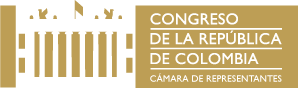 CÁMARA DE REPRESENTANTESSECRETARÍA GENERAL – OFICNA DE LEYESAGENDA LEGISLATIVAJULIO 20 DE 2022 A JUNIO 20 DE 2023JAIME LUIS LACOUTURE PEÑALOZASECRETARIO GENERALELABORADO POR:HASBLEIDY SUÁREZ SÁNCHEZELKIN FERNANDO FIGUEROA PULIDOGERMAN VELEZ GARCIABOGOTÁ, D.C.TABLA DE CONTENIDO DIGNATARIOS MESA DIRECTIVA ESTADÍSTICA PROYECTOS DE LEY POR BANCADAS INDICE POR MATERIA DE LOS PROYECTOS DE LEY PROYECTOS DE LEY POR AUTOR PROYECTOS PRESENTADOS POR COMISIONES FICHA HISTÓRICADIGNATARIOS MESA DIRECTIVAESTADÍSTICAINFORME CONSOLIDADOLegislatura julio de 2022 a junio 20 de 2023PROYECTOS DE LEY POR BANCADASINDICE POR MATERIA DE LOS PROYECTOS DE LEYPROYECTOS DE LEY POR AUTORPROYECTOS PRESENTADOS POR COMISIONESFICHA HISTÓRICA PROYECTOS DE LEY Y ACTOS LEGISLATIVOS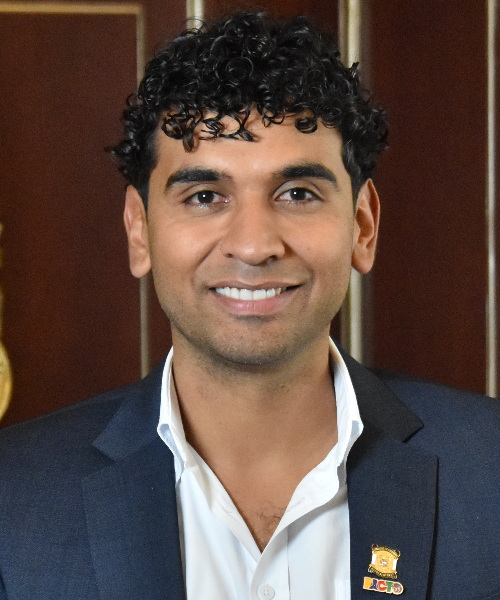 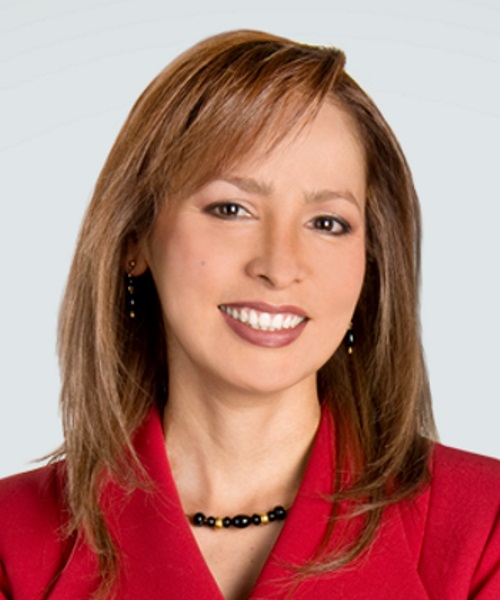 DAVID RICARDO RACERO MAYORCAPRESIDENTEOLGA LUCIA VELASQUEZ NIETO PRIMER VICEPRESIDENTE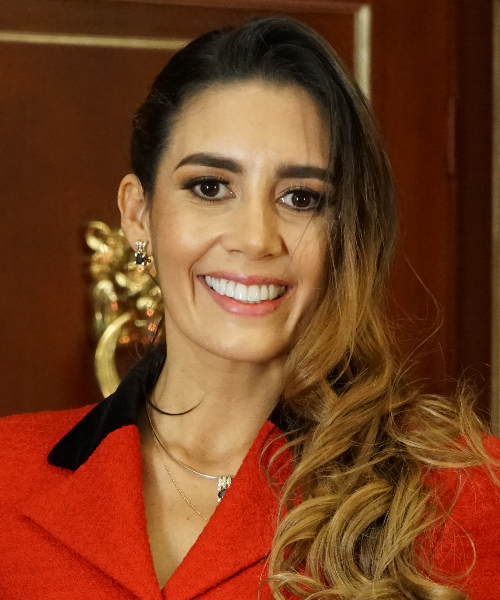 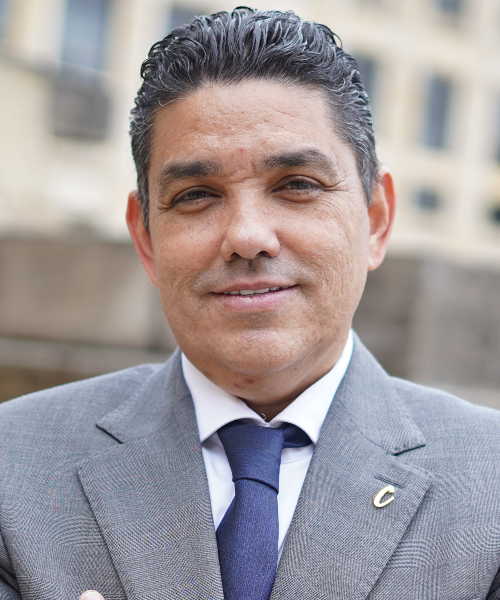 ERIKA TATIANA SANCHEZSEGUNDO VICEPRESIDENTEJAIME LUIS LACOUTURE PEÑALOZASECRETARIO GENERALPROYECTOS RADICADOSProyectos de Ley275Proyectos de Acto Legislativo 34Proyectos de Ley Estatutaria        16Proyectos de Ley Orgánica                            8TOTAL      333DISCRIMINADOS ASIProyectos de origen Cámara de Representantes 291Proyectos de origen Senado de la República 42TOTAL      333INICIATIVA LEGISLATIVACongresional311Gubernamental19Defensor del Pueblo1Fiscal General de la Nación0Contralor General de la República1Procuraduría General de la Nación0Presidente Consejo Superior de la Judicatura0Magistrados Consejo Nacional Electoral1Iniciativa Popular0TOTAL      333DISTRIBUIDOS EN COMISIONESComisión Primera Constitucional Permanente112Comisión Segunda Constitucional Permanente31Comisión Tercera Constitucional Permanente37Comisión Cuarta Constitucional Permanente8Comisión Quinta Constitucional Permanente28Comisión Sexta Constitucional Permanente61Comisión Séptima Constitucional Permanente56TOTAL333PLENARIAS REALIZADASPlenarias Congreso Pleno5Debates de Control Político y Moción de Censura1Audiencias Públicas1Plenarias Proyectos, Elección y otros31TOTAL SESIONES REALIZADAS EN PLENARIA CÁMARA38APROBADOInformes de Conciliación Informes de Objeciones Ponencias para Segundo Debate Proyecto de Resolución de No fenecimientoNOVEDADESProyectos para enviar a Sanción Presidencial Leyes Sancionadas legislatura 2021-2022Actos Legislativos promulgadosProyectos pendientes por aprobar en plenaria CámaraProyectos Archivados25Proyectos Retirados20CANT.PSEUDONIMONo CÁMARANo SENADO11% AMBIENTAL115/2022C2100 AÑOS BANCO DE LA REPUBLICA169/2022C263/2021S350 AÑOS DOSQUEBRADAS171/2022C040/2021S4ABONADOS CELULARES283/2022C5ACCESO A VIVIENDA302/2022C6ACCESO AL AGUA298/2022C014/2022S7ACOSO SEXUAL249/2022C8ACUERDO ACCESO A LA INFORMACIÓN ESCAZU109/2022C251/2021S9ACUERDO CROACIA220/2022C220/2021S10ACUERDO DE MARRAKECH329/2022C084/2022S11ACUERDO INCORPORACIÓN SINGAPUR270/2022C375/2022S12ACUERDO TRANSPORTE TERRESTRE322/2022C208/2022S13ALERTA ROSA200/2022C329/2022S14ALIMENTACIÓN005/2022C acum 019/2022C, 051/2022C15ALIMENTACIÓN051/2022C acum al 005/2022C, 019/2022C 16ALIVIOS FINANCIEROS092/2022C17AMAZONIA129/2022C18AMPLIACIÓN PERIODO DE VACACIONES046/2022C19ANIMAL PENAL036/2022C20ANIMALES DE COMPAÑÍA182/2022C21ANIVERSARIO 117 MONTELIBANO287/2022C22ARL305/2022C23ARL RECUPERADORES144/2022C24ASENTAMIENTOS HUMANOS043/2022C25AUTONOMÍA, ASISTENCIA PERSONAL Y PROTECCIÓN SOCIAL DE LAS PERSONAS CON DISCAPACIDAD307/2022C26BANCOS223/2022C27BARANOA142/2022C28BATALLA DE SAN JUANITO297/2022C138/2021S29BECAS121/2022C30BENEFICIOS ICETEX136/2022C31BILINGUISMO062/2022C32BORRÓN Y CUENTA NUEVA309/2022C33CALIDAD DE AIRE072/2022C34CAMPESINADO COMO SUJETO DE ESPECIAL PROTECCIÓN254/2022C019/2022S35CAMPESINO SUJETO DE DERECHOS077/2022C36CANASTA BASICA DE CULTURA209/2022C37CANNABIS002/2022C033/2022S38CANNABIS066/2022C39CAPACITACION CONGRESISTAS227/2022C40CAPACITACIÓN CONGRESISTAS034/2022C41CARCELES PRODUCTIVAS311/2022C42CASCOS SIN IVA135/2022C43CATEDRA CAMBIO CLIMATICO312/2022C013/2021S44CATEDRA DE CAMBIO CLIMATICO290/2022C45CATEDRA ECONOMICA104/2022C46CATEDRA PROGRAMACIÓN105/2022C47CDA PARA EL GUAVIARE238/2022C48CHINAVITA255/2022C49CIGARRILLOS ELECTRONICOS140/2022C50CIMITARRA183/2022C51CIRCUNSCRIPCIÓN AFROCOLOMBIANOS SENADO162/2022C52CIRCUNSCRIPCIÓN DISCAPACIDAD293/2022C022/2022S53CODIGO ELECTORAL277/2022C111/2022S ACUM. 141/2022S54CÓDIGO PROTECCIÓN ANIMAL008/2022C55COLILLAS096/2022C56COMERCIO DE ARMAS198/2022C357/2022S57COMISIÓN DE PAZ023/2022C acumulado 057/2022C, 099/2022C58COMISIÓN DE PAZ057/2022C acumulado al 023/2022C59COMISIÓN DE PAZ099/2022C acumulado al 023/2022C60COMISION PUEBLOS INDIGENAS186/2022C61COMISION PUEBLOS INDIGENAS262/2022C62COMUNIDAD LACTANTE213/2022C63CONECTIVIDAD TERRESTRE286/2022C64CONMEMORACIÓN ABEJORRAL168/2022C161/2021S65CONSEJOS DE JUVENTUDES174/2022C66CONSULTORIOS PSICOLÓGICOS COMUNITARIOS271/2022C67CONSUMO ADULTO Y RESPONSABLE091/2022C68CONTINUIDAD FUNCION PUBLICA DE CONTROL FISCAL212/2022C69CONTRAREFORMA PROCURADURIA010/2022C70CONTRATACION DIRECTA PERSONAL UNP086/2022C71CONTRATACIÓN ESTATAL029/2022C72CONTRATISTAS113/2022C73CONTRATISTAS166/2022C74CONTRATISTAS178/2022C75CONTRATO CON EMPRENDEDORES048/2022C76CONTROL FISCAL224/2022C77CONVENIO COSTA RICA170/2022C277/2021S78CONVENIO IGUALDAD DE OPORTUNIDADES288/2022C077/2022S79CORRESPONSABILIDAD CON EL DERECHO A LA EDUCACIÓN075/2022C80CPCA323/2022C81CREACION DIRECCION DE SALUD MENTAL085/2022C82CREDITO POPULAR Y BARATO180/2022C83CUIDADORES DISCAPACIDAD059/2022C84CULTURA SOLEDEÑA151/2022C85CUPOS JOVENES RURALES300/2022C86DEBIDO PROCESO LABORAL071/2022C87DELITO FRACKING014/2022C88DEMOCRACIA UNIVERSITARIA247/2022C89DEMOCRATIZACION DE LA POLICIA244/2022C90DERECHO A LA ALIMENTACIÓN269/2022C001/2022S91DERECHO A LA EDUCACIÓN027/2022C ACUM. CON P.A.L.081/2022C92DERECHO FUNDAMENTAL A LA ALIMENTACIÓN019/2022C acum al 005/2022C, 051/2022C 93DERECHOS DE LA NATURALEZA003/2022C94DESPERDICIO DE ALIMENTOS013/2022C95DEZPLAZAMIENTO POR CAUSAS CLIMATICAS299/2022C96DÍA DE LA RESISTANCIA POPULAR055/2022C97DIA NACIONAL DEL DEPORTISTA256/2022C98DIGNIDAD095/2022C99DIGNIFICACIÓN CAMPESINOS017/2022C100DIGNIFICACIÓN TRATO DE PUEBLOS INDIGENAS045/2022C101DIGNIFICACION Y PROTECCION DE LOS TRABAJADORES INDEPENDIENTES106/2022C102DISTRITO ESPECIAL GIRARDOT CUNDINAMARCA089/2022C103EDAD CONGRESISTAS098/2022C104EDUCACIÓN DUAL, BACHILLERATOS E INCENTIVOS147/2022C105EDUCACIÓN PARA LA PREVENCIÓN148/2022C106EDUCACIÓN PERSONAS CON DISCAPACIDAD022/2022C107EDUCACIÓN PRE ESCOLAR081/2022C ACUM. AL P.A.L.027/2022C108EDUCACION RURAL193/2022C109EDUCACIÓN SOCIOEMOCIONAL313/2022C110EDUCACIÓN SUPERIOR054/2022C111ELIMINACIÓN BARRERAS DE LA SALUD056/2022C112ELIMINACIÓN DERECHOS DE GRADO070/2022C113ELIMINACIÓN DESCUENTOS252/2022C114ELIMINACIÓN TARJETAS PROFESIONALES083/2022C115EMPRESARIOS DEL CAMPO AGRO049/2022C116ENCARGO FIDUCIARIO VÍCTIMAS035/2022C117ENERGIA SOLAR176/2022C118ESCENARIOS DEPORTIVOS231/2022C119ESPACIOS RELIGIOSOS276/2022C120ESTABILIDAD JURIDICA324/2022C121ESTABILIDAD LABORAL ADULTOS MAYORES301/2022C122ESTABILIDAD LABORAL EMBARAZADAS259/2022C123ESTAMPILLA ADULTO MAYOR158/2022C124ESTAMPILLA PRO FONDOS EDUCATIVOS315/2022C125ESTAMPILLA PRO-HOSPITALES LA GUAJIRA058/2022C126ESTAMPILLA PRO-MOJANA069/2022C127ESTAMPILLA UNICAUCA321/2022C128ESTATUTO DE CIUDADANIA JUVENIL025/2022C129ESTATUTO DE CIUDADANIA JUVENIL331/2022C118/2022S130EUTANASIA006/2022C131EXONERACION PEAJE A PERSONAS CON DISCAPACIDAD188/2022C132EXTINCION DE DOMINIO197/2022C362/2022S133FAMILIA CANGURO317/2022C134FAMILIAS DE CRIANZA152/2022C135FEMINICIDIO050/2022C136FESTIVAL COLOMBO ECUATORIANO138/2022C137FESTIVAL DE BANDAS DE CUNDINAMARCA087/2022C138FESTIVAL TAMBORA GAMARRA234/2022C139FLEXIBILIZACION HORARIO LABORAL CABEZAS DE FAMILIA021/2022C140FONDO PERSONAS EN CONDICION DE DISCAPACIDAD316/2022C141FONDOS DE CAFE ESPECIALES229/2022C142FORMATO DE COMUNICADOS214/2022C143FORTALECIMIENTO DE LAS PERSONERIAS073/2022C144FORTALECIMIENTO DEFENSORIAS DE FAMILIA279/2022C145FORTALECIMIENTO FIQUE294/2022C018/2021S146FRACKING192/2022C147GAS NATURAL206/2022C148GASTOS DE REPRESENTACIÓN097/2022C149GESTANTES Y MATERNIDAD063/2022C150GESTIÓN INTEGRAL RESIDUOS TEXTILES218/2022C151GRATUIDAD ADMISION303/2022C152GRUAS040/2022C153HERRAMIENTAS TECNOLOGICAS EN EL CONGRESO065/2022C154HIDROGENO275/2022C155HIJOS DEPENDIENTES CON DISCAPACIDAD018/2022C156IMPRESCRIPTIBILIDAD DE LA ACCIÓN PENAL114/2022C157IMPUESTO AL TABACO274/2022C158IMPUESTO SOBRE VEHICULOS AUTOMOTORES102/2022C159IMPUESTOS OPERACIONES DE CAMBIO HIDROCARBUROS061/2022C160INCENTIVOS AGROPECUARIOS111/2022C161INCENTIVOS TRIBUTARIOS123/2022C162INCONVERTIBLES272/2022C163INDULTO Y AMNISTIA248/2022C164INDUSTRIA Y COMERCIO001/2022C165INFORMACIÓN AMBIENTAL DESHONESTA015/2022C166INSTITUCIONALIZAR DIA SIN IVA100/2022C167INTEGRIDAD TERRITORIAL EN EL AMBITO ESPACIAL296/2022C380/2022S168JUEGOS DE AZAR177/2022C169JUEGOS DEPORTIVOS289/2022C170JUNTA DE ACCION COMUNAL308/2022C171JUNTAS REGIONALES295/2022C028/2021S172JURISDICCIÓN AGRARIA173/2022C035/2022S173JURISDICCIÓN AMBIENTAL164/2022C174LA CHAZA COMO DEPORTE NACIONAL154/2022C175LEY ADULTO MAYOR221/2022C176LEY ALMIRANTE JOSE PADILLA LOPEZ273/2022C177LEY ANTI LEYES319/2022C178LEY DE DEPORTE233/2022C179LEY DE LA MUSICA189/2022C180LEY DE TAUROMAQUIA155/2022C181LEY EDUQUEMOS EN LO ESENCIAL131/2022C182LEY LOS PADRES ELIGEN132/2022C183LEY SUBSIDIOS124/2022C184LICENCIA AMBIENTAL CEMENTERIOS011/2022C185LICENCIA MATRIMONIAL161/2022C186LICENCIA PARA PADRES133/2022C187LUDOPATIA103/2022C188MADRES COMUNITARIAS028/2022C189MADRES LACTANTES080/2022C190MANIZALES DISTRITO EJE DEL CONOCIMIENTO185/2022C191MAPALÉ264/2022C192MARCAS DE GOBIERNO163/2022C193MASCOTAS CENTROS COMERCIALES039/2022C194MATRICULA EDUCACION SUPERIOR204/2022C195MECANISMOS DE  PARTICIPACIÓN EN CONTEXTOS EXTRACTIVOS202/2022C196MEDIDAS CONTRA LA VIOLENCIA SEXUAL332/2022C101/2022S197MES DE LA SALUD MENTAL236/2022C198MESA JOVEN RURAL194/2022C199MESADAS266/2022C200MINIMO VITAL DE AGUA POTABLE230/2022C201MINIMO VITAL DE INTERNET232/2022C202MINISTERIO DE LA IGUALDAD261/2022C222/2022S203MISO253/2022C204MODIFICACIÓN CNT064/2022C205MODIFICACIÓN PERIODO LEGISLATIVO260/2022C002/2022S acum 03/22S y 011/22S206MUDANZA BECERRIL122/2022C207MUJERES032/2022C208MUJERES EN INFRAESTRUCTURA060/2022C209MUJERES MEDIDAS DE ATENCIÓN033/2022C210MUJERES Y PERSONAS BUSCADORAS242/2022C211MUSICA VALLENATA245/2022C212NIÑOS, NIÑAS Y ADOLESCENTES225/2022C107/2021S213NIVELACIÓN EDUCATIVA POSPANDEMIA082/2022C214NUCLEO FAMILIAR076/2022C215OBRAS POR IMPUESTOS304/2022C216PAE079/2022C217PAE165/2022C218PAISAJE CULTURAL CAFETERO258/2022C219PALMA DE CERA016/2022C220PARTICIPACION EN CONTEXTOS EXTRACTIVOS026/2022C221PARTICIPACIÓN MUJERES333/2022C115/2021S222PARTICIPACION NARP E INDIGENA041/2022C223PARTICIPACIÓN POLÍTICA SERVIDORES PÚBLICOS067/2022C224PDET VAUPES187/2022C225PEAJES030/2022C226PENSIÓN A LA PERSONA MAYOR074/2022C227PGN088/2022C228PIVIJAY239/2022C229PLANILLA TAXIS127/2022C230PLASTICO NEUTRO251/2022C231POLICIA NACIONAL250/2022C232POLITICA DE PAZ DE ESTADO160/2022C233POLITICA MERCADO AGROPECUARIO291/2022C234POLÍTICA PÚBLICA DE LACTANCIA MATERNA327/2022C138/2022S235PRESUPUESTO ABIERTO150/2022C236PRESUPUESTO GENERAL DE REGALIAS222/2022C205/2022S237PROHIBICIÓN PRACTICAS CRUELES328/2022C085/2022S238PROHIBICIÓN PRÁCTICAS TAURINAS007/2022C239PROHIBICION TABACO Y CIGARRILLO128/2022C240PROPIEDAD HORIZONTAL205/2022C241PROPIEDAD HORIZONTAL282/2022C242PROTECCION AMBIENTAL179/2022C243PROTECCION DEL CONSUMIDOR DE COMERCIO ELECTRONICO326/2022C184/2022S244PRUEBA ADN175/2022C245PUERTO COLOMBIA139/2022C246RECONEXION SERVICIO PUBLICOS126/2022C247RECONOCIMIENTO, PERDON Y REPARACIÓN COMUNIDADES NEGRAS, AFRO, RAIZALES Y PALENQUERAS053/2022C248RECURSOS DE CREDITOS AGROPECUARIOS330/2022C167/2022S249RECURSOS FITOGENETICOS219/2022C176/2021S250REDUCCION MIEMBROS DEL CONGRESO Y REDUCCION SALARIAL267/2022C010/2022S251REFORMA A LA LEY 142 DE 1994217/2022C252REFORMA CGR-TRIBUNAL208/2022C - 020/2022S253REFORMA LEY 30084/2022C254REFORMA LEY 397 DE1997240/2022C255REFORMA POLITICA243/2022C018/2022S256REFORMA TRIBUTARIA118/2022C131/2022S257REGIMEN ADUANERO MAICAO, URIBIA Y MANAURE210/2022C258REGIMEN CONTRATACIÓN119/2022C259REGION METROPOLITANA211/2022C260REGLAMENTOS TÉCNICOS NACIONES UNIDAS199/2022C335/2022S261REGULACION DEL CANNABIS246/2022C262RENDICION DE CUENTAS201/2022C263REP094/2022C264RESOCIALIZACION Y REINCORPORACION181/2022C265RETIRO DE PRESERVATIVO SIN CONSENTIMIENTO020/2022C266REUSO DE AGUA024/2022C267REVOCATORIA DEL MANDATO284/2022C268RIESGOS LABORALES090/2022C269RIO GUATAPURI235/2022C270SALARIO MINIMO PROFESIONAL Y TECNICO191/2022C271SALENTO196/2022C272SALUD FFMM Y POLICIA265/2022C273SALUD MENTAL195/2022C274SALUD MENTAL241/2022C275SAN BASILIO DE PALENQUE237/2022C276SANCIONATORIO AMBIENTAL116/2022C277SANCIONATORIO DISCAPACIDAD037/2022C278SANCIONES MOTOCICLISTAS145/2022C279SECTOR AGROPECUARIO Y RURAL093/2022C280SECTOR ELECTRICO263/2022C281SEGURIDAD ALTERNATIVA108/2022C282SEMILLAS TRANSGÉNICAS004/2022C283SENADOS REGIONALES156/2022C284SERVICIO MILITAR268/2022C012/2022S285SISTEMA GENERAL DE PARTICIPACIONES117/2022C286SITUACIÓN MILITAR038/2022C287SOACHA CAPITAL DE CUNDINAMARCA215/2022C288SOACHA DISTRITO ESPECIAL159/2022C289SOAT318/2022C290SOBREVENTA DE TIQUETES AEREOS125/2022C291SORDOCEGUERA012/2022C292SUBSIDIO ACADEMICO068/2022C293SUPERINTENDENCIA DE EDUCACIÓN120/2022C294SUPLANTACION190/2022C295TARIFA DEL IMPUESTO SOBRE LAS VENTAS -IVA310/2022C296TARIFAS PASAJES141/2022C297TASA DE RENTA COMERCIALIZADORES DE RECICLAJE044/2022C298TASA PRO FORMACION DEPORTIVA Y TALENTOS DEPORTIVOS172/2022C299TERMINOS DE LEY DE VICTIMAS157/2022C300TIERRAS DE LAS COMUNIDADES NEGRAS146/2022C301TOPES SALARIALES149/2022C302TORNEOS DE FUTBOL PROFESIONALES216/2022C303TRABAJO DOMESTICO281/2022C304TRAMITE DE RESTITUCIÓN DE TIERRAS280/2022C305TRANSFERENCIAS MONETARIAS NO CONDICIONADAS101/2022C306TRANSPORTE DE FAUNA112/2022C307TRANSPORTE PUBLICO MASIVO Y COLECTIVO SOSTENIBLE278/2022C308TRATADO DE PERSONAS CONDENADAS167/2022C275/2021C309TRATADO EJECUCIÓN DE SENTENCIAS285/2022C279/2021S310TRATO PENAL DIFERENCIADO A LAS MUJERES042/2022C311TRAZABILIDAD DE LA CARNE009/2022C312TREINTA AÑOS GUAVIARE203/2022C313TURISMO226/2022C314TURISMO RUTA LIBERTADORA184/2022C315TUTELA257/2022C316UNA PLACA UN PAIS137/2022C317UNIVERSIDAD DEL SUR228/2022C318USO CINTURON DE SEGURIDAD130/2022C319USUARIOS TRANSPORTE AEREO143/2022C320VACANCIAS TEMPORALES078/2022C321VAPEADORES325/2022C001/2022S322VAPEO314/2022C323VENTANA PENSIONAL031/2022C324VERIFICACIÓN DE TITULOS292/2022C325VICTIMAS PAGO DERECHO DE UNIVERSIDAD153/2022C326VIOLENCIA CONTRA LA MUJER VIDA POLÍTICA320/2022C006/2022S acum. 095/2022S y 109/2022S327VIVIENDA RURAL306/2022C328VIVIENDA VIS Y VIP107/2022C329VOTO MILITAR Y POLICIA134/2022C330WEBCAM052/2022C331ZESE047/2022C332ZESE VALLEDUPAR110/2022C333ZOOLOGICOS207/2022CNOMBRE CONGRESISTANUMERO DE PROYECTO DE LEY Y/O ACTO LEGISLATIVOACOSTA INFANTE YENICA SUGEINAGUILERA VIDES MODESTO ENRIQUEAGUIRRE JUVINAO INGRID JOHANAALBAN URBANO LUIS ALBERTOALFONSO JURADO MARTHA LISBETHALFREDO MONDRAGON GARZON  ALJURE MARTINEZ WILLIAN FERNEYANGULO  CRISTOBAL CAICEDOARANA PADAUI YAMIL HERNANDOARAY FRANCO JULIANA ARBELAEZ GIRALDO ADRIANA CAROLINAARCHILA SUAREZ HUGO ALFONSOARDILA ESPINOSA CARLOS ADOLFOARGOTE CALDERON ETNA TAMARAARISTIZABAL SALEG SANDRA BIBIANAARIZABALETA CORRAL GLORIA ELENAAVENDAÑO FINO CRISTIAN DANILOAVILA MORALES CAMILO ESTEBANBAÑOL ALVAREZ NORMAN DAVIDBARGUIL CUBILLOS NICOLAS ANTONIOBARRAZA ARRAUT JEZMI LIZETHBASTIDAS ROSERO JORGE HERNANBECERRA YAÑEZ GABRIEL BERMUDEZ LASSO ALEXANDER HARLEYBERRIO LOPEZ JHON JAIROBETANCOURT PEREZ BAYARDO GILBERTO BOCANEGRA PANTOJA MONICA KARINACADAVID MARQUEZ HERNAN DARIOCAICEDO NAVAS DIEGO FERNANDOCALA SUAREZ JAIRO REINALDOCALLE AGUAS ANDRES DAVIDCAMPO HURTADO OSCAR RODRIGOCANCIMANCE LOPEZ JORGE ANDRESCARDONA LEON JOSE OCTAVIOCARRASCAL ROJAS MARIA FERNANDACARRASQUILLA TORRES SILVIO JOSE CARREÑO MARIN CARLOS ALBERTOCARRILLO MENDOZA WILMER RAMIRO CARVALHO MEJIA DANIEL CASTELLANOS HERNANDEZ WILMER YAIRCASTILLO ADVINCULA ORLANDO CASTILLO MARELENCAYCEDO ROSERO RUTH AMELIACERCHIARO FIGUEROA JORGE ALBERTOCHAPARRO CHAPARRO HECTOR DAVIDCORREAL RUBIANO PIEDAD CORTES DUEÑAS JUAN MANUELCORZO ALVAREZ JUAN FELIPECOTES MARTINEZ KARYME ADRANACRISTO CORREA JAIRO HUMBERTO CRUZ CASADO LIBARDO CUELLAR PINZON HECTOR MAURICIOCUELLO BAUTE ALFREDO APE CUENCA CHAUX CARLOS ALBERTODIAZ ARIAS GILMA DIAZ MATEUS LUIS EDUARDOECHEVERRIA DE LA ROSA OLMES DE  JESUSENRIQUEZ ROSERO TERESA DE JESUSESCAF TIJERINO AGMETH JOSEESCOBAR ORTIZ WILDER IBERSONESPINAL RAMIREZ JUAN FERNANDOFORERO MOLINA ANDRES EDUARDOGALLEGO ARROYAVE LEONARDO DE JESUSGARCES ALJURE CHRISTIAN MUNIRGARCIA OSPINA PEDRO BARACUTAOGARCIA RIOS ALEJANDRO GARCIA SOTO ANA PAOLAGARRIDO MARTIN LINA MARIAGIRALDO BOTERO CAROLINA GOMEZ CASTAÑO SUSANA GOMEZ CASTRO CESAR CRISTIANGOMEZ GONZALES JUAN SEBASTIANGOMEZ LOPEZ GERMAN JOSEGOMEZ SOTO JUAN LORETOGONZALEZ  HERNANDO GONZALEZ AGUDELO JOHN JAIROGONZALEZ CORREA OLGA BEATRIZGONZALEZ DUARTE KELYN JOHANA GUARIN SILVA ALEXANDER GUERRERO AVENDAÑO WILMER YESIDGUIDA PONCE HERNANDO HERNANDEZ PALOMINO DORINA HERRERA RODRIGUEZ IRMA LUZHOYOS FRANCO ANIBAL GUSTAVOISAZA BUENAVENTURA DELCY ESPERANZAJARAVA DIAZ MILENE JAY-PANG DIAZ ELIZABETH JIMENEZ VARGAS ANDRES FELIPEJORGE  MENDEZ HERNANDEZJUVINAO CLAVIJO CATHERINE LANDINEZ SUAREZ HERACLITO LONDONO BARRERA JUAN CAMILOLONDOÑO JARAMILLO JUANA CAROLINALONDOÑO LUGO ALVARO MAURICIOLOPERA MONSALVE MARIA EUGENIALOPEZ ARISTIZABAL LUIS MIGUELLOPEZ SALAZAR KAREN JULIANALOPEZ TENORIO JULIAN DAVIDLOZADA VARGAS JUAN CARLOS LOZANO PIMIENTO HUGO DANILOMANRIQUE OLARTE KAREN ASTRITHMANZUR IMBETT WADITH ALBERTOMARTINEZ GARCIA LINA DEL PILARMARTINEZ SANCHEZ JOSE ALEJANDROMIRANDA LONDOÑO JULIA MIRANDA PEÑA LUVI KATHERINEMONEDERO RIVERA ALVARO HENRYMONSALVE ALVAREZ ANA ROGELIAMONTAÑO ARIZALA GERSON LISÍMACOMONTES CELEDON ANDRES GUILLERMOMOSQUERA TORRES JAMES HERMENEGILDOMUÑOZ CABRERA JUAN DIEGONIÑO MENDOZA FERNANDO DAVIDNUÑEZ RAMOS JHON FREDYOCAMPO GIRALDO JORGE ALEJANDROOCHOA TOBON LUIS CARLOSOLAYA MANCIPE EDINSON VLADIMIROSORIO AGUIAR CARLOS EDWARDOSORIO MARIN SANTIAGO OSPINA OSPINA ELKIN RODOLFOPALACIOS MOSQUERA JHOANY CARLOS ALBERTOPALENCIA VEGA LEONOR MARIAPARODI DIAZ MAURICIOPARRADO DURAN GABRIEL ERNESTOPATIÑO AMARILES DIEGO PEDRAZA SANDOVAL JENNIFER DALLEYPEINADO RAMIREZ JULIAN PEÑUELA CALVACHE JUAN DANIELPERDOMO ANDRADE FLORA PERDOMO GUTIERREZ MARY ANNE ANDREAPEREZ ALTAMIRANDA GERSEL LUISPEREZ ARANGO BETSY JUDITHPEREZ PINEDA  OSCAR DARIOPEREZ ROJAS JOHN EDGARPETE VIVAS ERMES EVELIOPIZARRO GARCIA MARIA DEL MARQUEVEDO HERRERA JORGE ALEXANDERQUINTERO AMAYA DIOGENES QUINTERO OVALLE CARLOS FELIPERACERO MAYORCA DAVID RICARDORAMIREZ BOSCAN CARMEN FELISARAMIREZ CAVIEDES SANDRA MILENARESTREPO CARMONA DANIEL RICARDO BUELVAS LUIS RAMIRORICO RICO NESTOR LEONARDORINCON GUTIERREZ HAIVER RINCON TRUJILLO LEYLA MARLENYROBAYO BECHARA SARAY ELENARODRIGUEZ CONTRERAS JAIME RODRIGUEZ PINZON CIRO ANTONIO RODRIGUEZ VALENCIA GLORIA LILIANAROZO ANIS GERMAN ROGELIORUEDA CABALLERO ALVARO LEONELSALAMANCA TORRES JAIME RAULSALAZAR LOPEZ JOSE ELIECERSALAZAR PERDOMO JULIO ROBERTOSALAZAR RIVERA JUAN PABLOSALCEDO GUERRERO VICTOR MANUELSANCHEZ ARANGO DUVALIER SANCHEZ CARREÑO YULIETH ANDREASANCHEZ LEON OSCAR HERNAN SANCHEZ MONTES DE OCA ASTRID SANCHEZ PINTO ERIKA TATIANASANCHEZ REYES JAVIER ALEXANDERSARMIENTO HIDALGO EDUARD GIOVANNYSOGAMOSO ALFONSO INGRID MARLENSUAREZ CHADID LUIS DAVIDSUAREZ VACCA PEDRO JOSETAMAYO MARULANDA JORGE ELIECER TEJADA ECHEVERRI JOSE ALBERTOTORO RAMIREZ DAVID ALEJANDROTORRES ROMERO DOLCEY OSCARTOVAR TRUJILLO VICTOR ANDRESTOVAR VELEZ JORGE RODRIGOTRIANA QUINTERO JULIO CESARTRIANA RINCON EDUAR ALEXISURIBE MUÑOZ ALIRIO USCATEGUI PASTRANA JOSE JAIMEVALENCIA CAICEDO JHON FREDIVARGAS SOLER JUAN CARLOSVASQUEZ OCHOA LEIDER ALEXANDRAVELASCO BURBANO ERICK ADRIANVELASQUEZ NIETO OLGA LUCIAVILLAMIZAR MENESES OSCAR LEONARDOWILLS OSPINA JUAN CARLOSYEPES CARO GERARDO ZABARAIN D ARCE ARMANDO ANTONIO COMISIÓN I CONSTITUCIONAL PERMANENTECOMISIÓN I CONSTITUCIONAL PERMANENTECOMISIÓN I CONSTITUCIONAL PERMANENTECOMISIÓN I CONSTITUCIONAL PERMANENTECOMISIÓN I CONSTITUCIONAL PERMANENTECOMISIÓN I CONSTITUCIONAL PERMANENTECANT.No CÁMARANo SENADOPSEUDONIMOTITULOTIPO DE LEY1002/2022C033/2022SCANNABISPor medio del cual se modifica el artículo 49 de la Constitución Política de Colombia y se regulariza Cannabis de uso adultoPROYECTO DE  ACTO LEGISLATIVO2003/2022CDERECHOS DE LA NATURALEZAPor el cual se modifican los artículos 79 y 95 de la Constitución Política de ColombiaPROYECTO DE  ACTO LEGISLATIVO3004/2022CSEMILLAS TRANSGÉNICASPor medio del cual se modifica el artículo 81 de la constitución política de colombiaPROYECTO DE  ACTO LEGISLATIVO4005/2022C acum 019/2022C, 051/2022CALIMENTACIÓNPor el cual se modifica el artículo 65 de la constitución política de colombiaPROYECTO DE  ACTO LEGISLATIVO5006/2022CEUTANASIAPor medio de la cual se regula el acceso al derecho fundamental a la muerte digna bajo la modalidad de muerte médicamente asistida y se dictan otras disposicionesPROYECTO DE  LEY ESTATUTARIA6007/2022CPROHIBICIÓN PRÁCTICAS TAURINASPor el cual se eliminan las prácticas taurinas en el territorio nacional y se dictan otras disposicionesPROYECTO DE LEY ORDINARIA7008/2022CCÓDIGO PROTECCIÓN ANIMALPor la cual se expide el Código Nacional de Protección y Bienestar AnimalPROYECTO DE LEY ORDINARIA8010/2022CCONTRAREFORMA PROCURADURIAPor medio del cual se modifica la ley 1952 de 2019 y se restringen las competencias de la procuraduría general de la nación frente a servidores públicos de elección popularPROYECTO DE LEY ORDINARIA9014/2022CDELITO FRACKINGPor medio del cual se crea el delito de Fracking en la Ley 599 del 2000PROYECTO DE LEY ORDINARIA10017/2022CDIGNIFICACIÓN CAMPESINOSPor medio del cual se adopta el concepto de campesino, se le reconocen sus derechos, se fomenta la formación de su labor, y se dictan otras disposicionesPROYECTO DE LEY ORDINARIA11019/2022C acum al 005/2022C, 051/2022C DERECHO FUNDAMENTAL A LA ALIMENTACIÓNPor el cual se modifican los artículos 45 y 65 de la constitución política estableciendo el derecho fundamental a la alimentación y a no padecer hambrePROYECTO DE  ACTO LEGISLATIVO12020/2022CRETIRO DE PRESERVATIVO SIN CONSENTIMIENTOPor medio de la cual se tipifica el retiro sin consentimiento del preservativo o barrera de protección sexual durante las relaciones sexuales, se agrega un parágrafo al delito de acoso sexual y se dictan otras disposicionesPROYECTO DE LEY ORDINARIA13023/2022C acumulado 057/2022C, 099/2022CCOMISIÓN DE PAZPor el cual se adiciona la ley 5ª de 1992 y se crea la comisión legal de vigilancia y seguimiento a la paz en la cámara de representantes – comisión de paz- y se dictan otras disposicionesPROYECTO DE  LEY ORGÁNICA14025/2022CESTATUTO DE CIUDADANIA JUVENILPor medio de la cual se modifica la Ley estatutaria 1622 de 2013 y se dictan otras disposicionesPROYECTO DE  LEY ESTATUTARIA15026/2022CPARTICIPACION EN CONTEXTOS EXTRACTIVOSPor medio del cual se regula el derecho a la participación de la ciudadanía afectada y potencialmente afectada por proyectos de exploración y explotación de recursos naturales no renovables y se crean mecanismos de participación ciudadana para deliberar y decidir sobre la ejecución de proyectos de exploración y explotación de recursos naturales no renovablesPROYECTO DE  LEY ESTATUTARIA16027/2022C ACUM. CON P.A.L.081/2022CDERECHO A LA EDUCACIÓNPor el cual se modifica el artículo 67 de la constitución política de colombiaPROYECTO DE  ACTO LEGISLATIVO17032/2022CMUJERESPor medio de la cual se establece la capacitación con enfoque de género a los funcionarios que atiendan mujeres víctimas de violenciasPROYECTO DE LEY ORDINARIA18033/2022CMUJERES MEDIDAS DE ATENCIÓN
Por medio del cual se modifica y adiciona la ley 1257 de 2008 y se dictan otras disposicionesPROYECTO DE LEY ORDINARIA19034/2022CCAPACITACIÓN CONGRESISTASPor medio del cual se promueve la capacitación parlamentaria y se dictan otras disposicionesPROYECTO DE LEY ORDINARIA20035/2022CENCARGO FIDUCIARIO VÍCTIMASPor medio del cual se modifica la ley 1448 de 2011 (ley de víctimas) en lo concerniente al pago de la indemnización administrativa y/o judicial a favor de los niños, niñas y adolescentes víctimas del conflicto armado y se dictan otras disposicionesPROYECTO DE LEY ORDINARIA21036/2022CANIMAL PENALPor el cual se modifica el Código Penal y se protege la integridad de los animales domesticosPROYECTO DE LEY ORDINARIA22037/2022CSANCIONATORIO DISCAPACIDADPor medio del cual se adiciona el marco sancionatorio a la Ley de DiscapacidadPROYECTO DE  LEY ESTATUTARIA23041/2022CPARTICIPACION NARP E INDIGENAPor medio de la cual se establecen mecanismos para una efectiva participación laboral de las comunidades negras, afrocolombianas, raizales y palenqueras narp e indígenas, en los niveles decisorios de las diferentes ramas y órganos del poder público, se modifica la ley 581 de 2000 y se dictan otras disposicionesPROYECTO DE LEY ORDINARIA24042/2022CTRATO PENAL DIFERENCIADO A LAS MUJERESPor medio del cual se otorga la libertad a mujeres en detención preventiva relacionadas con delitos de drogas y se establecen otras disposicionesPROYECTO DE LEY ORDINARIA25045/2022CDIGNIFICACIÓN TRATO DE PUEBLOS INDIGENASPor el cual se modifica el título de la Ley 89 de 1890 y se dictan otras disposicionesPROYECTO DE LEY ORDINARIA26050/2022CFEMINICIDIOPor medio del cual se eliminan beneficios y subrogados penales para quienes sean condenados o estén cumpliendo detención preventiva por el delito de feminicidioPROYECTO DE LEY ORDINARIA27051/2022C acum al 005/2022C, 019/2022C ALIMENTACIÓNPor medio del cual se modifica el artículo 65 de la Constitución Política de ColombiaPROYECTO DE  ACTO LEGISLATIVO28053/2022CRECONOCIMIENTO, PERDON Y REPARACIÓN COMUNIDADES NEGRAS, AFRO, RAIZALES Y PALENQUERASPor el cual se adoptan medidas efectivas de reconocimiento, perdón y reparación histórica en favor de las comunidades negras, afrocolombianas, raizales y palenquerasPROYECTO DE LEY ORDINARIA29056/2022CELIMINACIÓN BARRERAS DE LA SALUDPor medio del cual se reglamentan algunos aspectos de la ley 1751 de 2015 con el fin de eliminar barreras para el acceso efectivo al derecho a la salud, se fortalece el mecanismo de tutela en esta materia y se dictan otras disposicionesPROYECTO DE  LEY ESTATUTARIA30057/2022C acumulado al 023/2022CCOMISIÓN DE PAZPor la cual se modifica y adiciona la ley 5ª de 1992, se crea la comisión legal de paz del congreso de la república de colombia y se dictan otras disposicionesPROYECTO DE  LEY ORGÁNICA31065/2022CHERRAMIENTAS TECNOLOGICAS EN EL CONGRESOPor medio de la cual se reglamenta la participación política de los servidores públicos, en cumplimiento del artículo 127 de la Constitución Política y se dictan otras disposicionesPROYECTO DE  LEY ORGÁNICA32066/2022CCANNABISPor medio del cual se modifican los artículos 49, 287 y 317 de la constitución política de colombia, se regularizará el uso de cannabis para mayores de edad y se asignan tributos a favor de los municipios y departamentosPROYECTO DE  ACTO LEGISLATIVO33067/2022CPARTICIPACIÓN POLÍTICA SERVIDORES PÚBLICOSPor medio de la cual se reglamenta la participación política de los servidores públicos, en cumplimiento del artículo 127 de la Constitución Política y se dictan otras disposicionesPROYECTO DE  LEY ESTATUTARIA34073/2022CFORTALECIMIENTO DE LAS PERSONERIASPor medio de la cual se dictan disposiciones para fortalecer el funcionamiento de las personerías en ColombiaPROYECTO DE LEY ORDINARIA35077/2022CCAMPESINO SUJETO DE DERECHOSPor medio del cual se declara al campesino como sujeto de especial protección, se le reconocen derechos con enfoque diferencial y se garantiza la consulta previa a las comunidades campesinasPROYECTO DE  ACTO LEGISLATIVO36079/2022CPAEPor la cual se establece la Política de Estado para la Alimentación Escolar Integral y se dictan otras disposicionesPROYECTO DE  LEY ESTATUTARIA37081/2022C ACUM. AL P.A.L.027/2022CEDUCACIÓN PRE ESCOLARPor el cual se garantiza la educación preescolar y mediaPROYECTO DE  ACTO LEGISLATIVO38089/2022CDISTRITO ESPECIAL GIRARDOT CUNDINAMARCAPor el cual se otorga la categoría de Distrito Especial, Turístico, Portuario y Cultural a la Ciudad de Girardot en el Departamento de CundinamarcaPROYECTO DE  ACTO LEGISLATIVO39091/2022CCONSUMO ADULTO Y RESPONSABLEPor medio del cual se protegen los derechos fundamentales al libre desarrollo de la personalidad, la dignidad humana y el derecho a salud promoviendo buenas prácticas de cuidado, reducción de riesgos y mitigación de daños en los usos y consumos de sustancias psicoactivas en el territorio nacionalPROYECTO DE  LEY ESTATUTARIA40097/2022CGASTOS DE REPRESENTACIÓNPor medio de la cual se modifica la Ley 4 de 1992 de 1992 con el objeto de establecer los criterios a los cuales se debe sujetar el Gobierno Nacional para fijar los gastos de representación y las primas de los miembros del CongresoPROYECTO DE LEY ORDINARIA41098/2022CEDAD CONGRESISTAS
Por medio del cual se reduce la edad para ser congresista de la república y se modifican los artículos 172, 177 y 207 de la constitución políticaPROYECTO DE  ACTO LEGISLATIVO42099/2022C acumulado al 023/2022CCOMISIÓN DE PAZPor medio de la cual se modifica y adiciona la Ley 5 de 1992, se crea la Comisión Legal de Paz, Reconciliación y Convivencia del Congreso de la República de Colombia y se dictan otras disposicionesPROYECTO DE  LEY ORGÁNICA43108/2022CSEGURIDAD ALTERNATIVAPor el cual se crea el régimen de tratamiento penal alternativo para la seguridad y la convivencia ciudadanaPROYECTO DE LEY ORDINARIA44114/2022CIMPRESCRIPTIBILIDAD DE LA ACCIÓN PENALPor la cual se declara la imprescriptibilidad de la acción penal para los homicidios contra los integrantes de la fuerza públicaPROYECTO DE LEY ORDINARIA45117/2022CSISTEMA GENERAL DE PARTICIPACIONESPor medio del cual se modifican los artículos 356 y 357 de la Constitución Política de ColombiaPROYECTO DE  ACTO LEGISLATIVO46119/2022CREGIMEN CONTRATACIÓNPor medio de la cual se implementan medidas para evitar la evasión del Estatuto General de la Contratación de las entidades estatales y garantizar la transparencia en las entidades con régimen especial de contrataciónPROYECTO DE LEY ORDINARIA47120/2022CSUPERINTENDENCIA DE EDUCACIÓN
Por medio del cual se modifican los artículos 67, 68, 69 y 189 de la constitución política, y se crea la superintendencia de educaciónPROYECTO DE  ACTO LEGISLATIVO48134/2022CVOTO MILITAR Y POLICIAPor medio del cual se modifica el artículo 219, en su inciso 2° de la constitución política de colombiaPROYECTO DE  ACTO LEGISLATIVO49139/2022CPUERTO COLOMBIAPor el cual se modifican los artículos 328 y 356 de la Constitución Política otorgándole la categoría de Distrito Turístico, Cultural, Histórico y de Tecnología al municipio de Puerto Colombia en el Departamento del Atlántico.PROYECTO DE  ACTO LEGISLATIVO50146/2022CTIERRAS DE LAS COMUNIDADES NEGRASPor medio de la cual se modifica la ley 70 de 1993 “por la cual se desarrolla el artículo transitorio 55 de la constitución políticaPROYECTO DE LEY ORDINARIA51149/2022CTOPES SALARIALESPor medio del cual se fija un tope para la remuneración de los miembros de las tres ramas del poder público, de los altos cargos del Estado para una justicia social y se dictan otras disposicionesPROYECTO DE  LEY ORGÁNICA52152/2022CFAMILIAS DE CRIANZAPor medio de la cual se dictan disposiciones sobre la familia de crianzaPROYECTO DE LEY ORDINARIA53155/2022CLEY DE TAUROMAQUIAPor medio de la cual se designa a las autoridades territoriales para que definan sobre la realización de las prácticas taurinas en su territorio y se dictan otras disposicionesPROYECTO DE  LEY ORGÁNICA54156/2022CSENADOS REGIONALESPor medio del cual se modifican los artículos 171 y 262 de la constitución políticaPROYECTO DE  ACTO LEGISLATIVO55157/2022CTERMINOS DE LEY DE VICTIMASPor medio del cual se modifican los artículos 61 y 155 de la Ley 1448 de 2011, y se amplían los términos para declarar ante el Ministerio PúblicoPROYECTO DE LEY ORDINARIA56159/2022CSOACHA DISTRITO ESPECIALPor medio del cual se declara al municipio de soacha distrito especial de paz de colombiaPROYECTO DE LEY ORDINARIA57160/2022CPOLITICA DE PAZ DE ESTADOPor medio del cual se modifica, adiciona y prorroga la Ley 418 de 1997, se define la política de paz de Estado, y se dictan otras disposicionesPROYECTO DE LEY ORDINARIA58162/2022CCIRCUNSCRIPCIÓN AFROCOLOMBIANOS SENADOpor medio del cual se modifica el artículo 171 de la Constitución Política de Colombia con el fin de crear la circunscripción nacional especial para las comunidades y pueblos afrocolombianos en el senado de la republicaPROYECTO DE  ACTO LEGISLATIVO59164/2022CJURISDICCIÓN AMBIENTALPor el cual se crea la especialidad ambiental en la jurisdicción de lo contencioso administrativo, se crean las salas especializadas en temas ambientales dentro de los tribunales administrativos y se modifica la ley 270 de 1996PROYECTO DE  LEY ESTATUTARIA60173/2022C035/2022SJURISDICCIÓN AGRARIAPor el cual se reforma la constitución política de colombia y se establece la jurisdicción agraria y ruralPROYECTO DE  ACTO LEGISLATIVO61174/2022CCONSEJOS DE JUVENTUDESPor medio de la cual se fortalecen los consejos de juventud, se modifica la ley estatutaria 1622 de 2013 y se dictan otras disposicionesPROYECTO DE  LEY ESTATUTARIA62175/2022CPRUEBA ADNPor medio de la cual se modifica el artículo 386 del código general del procesoPROYECTO DE LEY ORDINARIA63181/2022CRESOCIALIZACION Y REINCORPORACIONPor medio de la cual se establecen medidas que permitan la resocialización y reincorporación y se dictan otras disposicionesPROYECTO DE LEY ORDINARIA64182/2022CANIMALES DE COMPAÑÍAPor medio de la cual se establece la Ley de Animales de CompañíaPROYECTO DE LEY ORDINARIA65185/2022CMANIZALES DISTRITO EJE DEL CONOCIMIENTOPor el cual se otorga al municipio de manizales (caldas) la categoría de distrito especial -eje del conocimientoPROYECTO DE  ACTO LEGISLATIVO66186/2022CCOMISION PUEBLOS INDIGENASPor la cual se modifica y adiciona la Ley 5ª de 1992, se crea la Comisión Legal del Congreso de la República para la Defensa, Protección y Promoción de los Derechos de los Pueblos Indígenas y se dictan otras disposicionesPROYECTO DE  LEY ORGÁNICA67190/2022CSUPLANTACIONPor medio del cual se establecen medidas para proteger a las personas del reporte a centrales de riesgo por suplantación de identidad ante los operadores de telecomunicaciones y las entidades financieras y/o crediticias y se dictan otras disposicionesPROYECTO DE LEY ORDINARIA68194/2022CMESA JOVEN RURALPor medio del cual se crea la mesa nacional de participación rural juvenil y se dictan otras disposicionesPROYECTO DE LEY ORDINARIA69197/2022C362/2022SEXTINCION DE DOMINIOPor medio de la cual se fortalece el proceso de extinción del derecho de dominio y se dictan otras disposicionesPROYECTO DE LEY ORDINARIA70201/2022CRENDICION DE CUENTASPor medio de la cual se establecen mecanismos de rendición de cuentas y transparencia de la gestión de los congresistas, concejales, diputados e integrantes de juntas administradoras locales, se crea el sistema integral de rendición de cuentas y transparencia del congreso de la república, y se dictan otras disposiciones.PROYECTO DE  LEY ESTATUTARIA71202/2022CMECANISMOS DE  PARTICIPACIÓN EN CONTEXTOS EXTRACTIVOSPor medio de la cual se regula el derecho a la participación de la ciudadanía afectada y potencialmente afectada por el desarrollo de proyectos de exploración y explotación de recursos naturales no renovables, se crean mecanismos de participación para deliberar y decidir sobre la ejecución y desarrollo de esos proyectos y se dictan otras disposicionesPROYECTO DE  LEY ESTATUTARIA72204/2022CMATRICULA EDUCACION SUPERIORPor medio del cual se modifica el artículo 356 de la constitución política de colombia, se implementa en la educación superior-universidades públicas la matrícula de gratuidad, como política pública en educación y se dictan otras disposicionesPROYECTO DE  ACTO LEGISLATIVO73205/2022CPROPIEDAD HORIZONTALPor medio de la cual se reforma y adiciona la ley 675 de 2001, referente al régimen de propiedad horizontal en colombia y se dictan otras disposicionesPROYECTO DE LEY ORDINARIA74208/2022C - 020/2022SREFORMA CGR-TRIBUNALPor medio del cual se modifican los artículos 116, 126, 141, 156, 197, 248, 267, 268 y 272 de la constitución política, se adicionan los artículos 248a y 248b, y se dictan otras disposicionesPROYECTO DE  ACTO LEGISLATIVO75211/2022CREGION METROPOLITANAPor el cual se modifica el artículo 325 de la Constitución Política de Colombia y se dictan otras disposicionesPROYECTO DE  ACTO LEGISLATIVO76212/2022CCONTINUIDAD FUNCION PUBLICA DE CONTROL FISCALPor el cual se establecen disposiciones para dar continuidad a la función pública de control fiscal al sistema general de regalíasPROYECTO DE LEY ORDINARIA77214/2022CFORMATO DE COMUNICADOSPor medio del cual se interpreta el parágrafo 2° del artículo transitorio 5° del acto legislativo 02 de 2021PROYECTO DE  ACTO LEGISLATIVO78215/2022CSOACHA CAPITAL DE CUNDINAMARCAPor medio del cual se modifican los artículos 322 y 326 de la constitución políticaPROYECTO DE  ACTO LEGISLATIVO79224/2022CCONTROL FISCALPor medio del cual se modifican los artículos 116, 126, 156, 174, 178, 197, 267, 268, 271, 272, 273 y 274 de la Constitución Política, se adicionan los artículos 248A y 248B, y se dictan otras disposicionesPROYECTO DE  ACTO LEGISLATIVO80225/2022C107/2021SNIÑOS, NIÑAS Y ADOLESCENTESPor medio de la cual se establece el proceso administrativo por el incumplimiento injustificado al regimen de visitas en favor de niños, niñas y adolescentes y se dictan otras disposiciones.PROYECTO DE LEY ORDINARIA81227/2022CCAPACITACION CONGRESISTASPor medio de la cual se modifica el artículo 31 de la ley 489 de 1998 y se dictan otras disposicionesPROYECTO DE LEY ORDINARIA82237/2022CSAN BASILIO DE PALENQUEPor la cual se crea la entidad territorial municipal especial de san basilio de palenque y se dictan otras disposicionesPROYECTO DE LEY ORDINARIA83242/2022CMUJERES Y PERSONAS BUSCADORASPor medio del cual se reconoce y protege de forma integral la labor y los derechos de las ,mujeres y personas buscadoras de victimas de desaparición forzada. PROYECTO DE LEY ORDINARIA84243/2022C018/2022SREFORMA POLITICAPor medio del cual se adopta una reforma politicaPROYECTO DE  ACTO LEGISLATIVO85246/2022CREGULACION DEL CANNABISPor medio del cual se regula el cannabis de uso adulto y se dictan otras disposicionesPROYECTO DE LEY ORDINARIA86248/2022CINDULTO Y AMNISTIAPor medio de la cual se dictan disposiciones transitorias de indulto y amnistía en relación con la protesta socialPROYECTO DE LEY ORDINARIA87249/2022CACOSO SEXUALPor medio de la cual se crea el tipo penal de acoso sexual en espacio público y se dictan otras disposicionesPROYECTO DE LEY ORDINARIA88254/2022C019/2022SCAMPESINADO COMO SUJETO DE ESPECIAL PROTECCIÓNPor medio del cual se reconoce al campesinado como sujeto de especial protección constitucional y se integra el bloque de constitucionalidad el texto de la declaración de las naciones unidas sobre los derechos de los campesinos y de otras personas que trabajan en las zonas ruralesPROYECTO DE  ACTO LEGISLATIVO89257/2022CTUTELAPor medio de la cual se modifica el decreto – ley 2591 de 1991, y se dictan otras disposiciones” o “los derechos se respetan”.PROYECTO DE  LEY ESTATUTARIA90260/2022C002/2022S acum 03/22S y 011/22SMODIFICACIÓN PERIODO LEGISLATIVOPor medio de la cual se modifica el articulo 138 de la constitucion politica de colombia de 1991PROYECTO DE  ACTO LEGISLATIVO91261/2022C222/2022SMINISTERIO DE LA IGUALDADPor medio de la cual se crea el Ministerio de Igualdad y Equidad y se dictan otras disposicionesPROYECTO DE LEY ORDINARIA92262/2022CCOMISION PUEBLOS INDIGENASPor la cual se modifica y adiciona la ley 5ª de 1992, se crea la comisión legal del congreso de la república para la defensa, protección y promoción de los derechos de los pueblos indígenas y se dictan otras disposicionesPROYECTO DE LEY ORDINARIA93267/2022C010/2022SREDUCCION MIEMBROS DEL CONGRESO Y REDUCCION SALARIALPor medio del cual se reduce el numero de miembros del congreso de la republica de colombia, se realiza una reduccion salarial y se dictan otras disposicionesPROYECTO DE  ACTO LEGISLATIVO94268/2022C012/2022SSERVICIO MILITARPor medio del cual se elimina el servicio militar obligatorio en tiempos de normalidad y se modifica el artículo 216 de la Constitución PolíticaPROYECTO DE  ACTO LEGISLATIVO95269/2022C001/2022SDERECHO A LA ALIMENTACIÓNPor el cual se modifica el articulo 65 de la constitución politica de colombiaPROYECTO DE  ACTO LEGISLATIVO96272/2022CINCONVERTIBLESPor medio del cual se prohíben los esfuerzos de cambio de orientación sexual e identidad y expresión de género (ecosieg) en el territorio nacional y se promueve la no discriminación por motivos de orientación sexual, identidad y expresión de género diversas en las redes de salud mental y otras instituciones y se dictan otras disposicionesPROYECTO DE LEY ORDINARIA97276/2022CESPACIOS RELIGIOSOSPor medio de la cual se garantiza que los espacios destinados a la oración y reflexión ubicados en organismos y entidades de naturaleza pública, sean multiconfesionalesPROYECTO DE LEY ORDINARIA98277/2022C111/2022S ACUM. 141/2022SCODIGO ELECTORALPor la cual se expide el código del registro civil, identificación de las personas y el proceso electoral colombianoPROYECTO DE  LEY ESTATUTARIA99279/2022CFORTALECIMIENTO DEFENSORIAS DE FAMILIAPor medio del cual se fortalecen las defensorías de familia y se dictan otras disposicionesPROYECTO DE LEY ORDINARIA100280/2022CTRAMITE DE RESTITUCIÓN DE TIERRASPor medio de la cual se reforma la ley 1448 de 2011, con el fin de dotar de facultades jurisdiccionales a la unidad administrativa especial de gestión de restitución de tierras despojadas para adelantar el proceso de restitución de tierras por vía administrativa y se dictan otras disposicionesPROYECTO DE LEY ORDINARIA101282/2022CPROPIEDAD HORIZONTALPor medio de la cual se modifica y adiciona la ley 675 de 2001 como régimen único especial de propiedad horizontal en colombia y se dictan otras disposicionesPROYECTO DE LEY ORDINARIA102284/2022CREVOCATORIA DEL MANDATOPor la cual se dictan disposiciones en materia de revocatoria del mandatoPROYECTO DE  LEY ESTATUTARIA103293/2022C022/2022SCIRCUNSCRIPCIÓN DISCAPACIDADPor el cual se promueve la participación política de personas con discapacidad a través de la creación de la circunscripcion especial de personas con discapacidad en la cámara de representantesPROYECTO DE  ACTO LEGISLATIVO104298/2022C014/2022SACCESO AL AGUAPor el cual se incluye el artículo 11-a dentro del capítulo i del título ii de la constitución política de colombiaPROYECTO DE  ACTO LEGISLATIVO105299/2022CDEZPLAZAMIENTO POR CAUSAS CLIMATICASPor medio de la cual se establece la definición de desplazamiento forzado por causas climáticas, se fijan lineamientos para su identificación y se dictan otras disposicionesPROYECTO DE LEY ORDINARIA106309/2022CBORRÓN Y CUENTA NUEVAPor la cual se prorroga la vigencia del artículo 9º de la ley 2157 de 2021PROYECTO DE LEY ORDINARIA107311/2022CCARCELES PRODUCTIVASPor medio de la cual se crea la política publica de cárceles productivas (pcp) en favor de la población privada de la libertad, se establecen incentivos tributarios y administrativos para fomentar la vinculación de entidades y organizaciones a los programas productivos carcelarios y se dictan otras disposiciones.PROYECTO DE LEY ORDINARIA108319/2022CLEY ANTI LEYESPor medio de la cual se establecen principios y parámetros generales para la mejora de la calidad normativa en las entidades de la rama ejecutiva del nivel nacional y territorial, y se modifica la ley 5 de 1992PROYECTO DE LEY ORDINARIA109320/2022C006/2022S acum. 095/2022S y 109/2022SVIOLENCIA CONTRA LA MUJER VIDA POLÍTICAPor medio de la cual se establecen medidas para prevenir, atender, rechazar y sancionar la violencia contra las mujeres en la vida política y hacer efectivo su derecho a la participación en todos los nivelesPROYECTO DE LEY ORDINARIA110323/2022CCPCAPor medio de la cual se reforma el artículo 80 del código de procedimiento administrativo y de lo contencioso administrativo –ley 1437 de 2011– y se dictan otras disposicionesPROYECTO DE LEY ORDINARIA111324/2022CESTABILIDAD JURIDICAPor el cual se modifican los artículos 2 y 5 de la ley 963 de 2005PROYECTO DE LEY ORDINARIA112331/2022C118/2022SESTATUTO DE CIUDADANIA JUVENILPor medio del cual se modifica el estatuto de ciudadanía juvenil, se fortalece el proceso electoral de los consejos de juventud, el funcionamiento del sistema nacional de juventud y se dictan otras disposicionesPROYECTO DE  LEY ESTATUTARIACOMISIÓN II CONSTITUCIONAL PERMANENTECOMISIÓN II CONSTITUCIONAL PERMANENTECOMISIÓN II CONSTITUCIONAL PERMANENTECOMISIÓN II CONSTITUCIONAL PERMANENTECOMISIÓN II CONSTITUCIONAL PERMANENTECOMISIÓN II CONSTITUCIONAL PERMANENTECANT.No CÁMARANo SENADOPSEUDONIMOTITULOTIPO DE LEY1038/2022CSITUACIÓN MILITARPor medio del cual se modifica el artículo 42 de la Ley 1861 del 2017 y se elimina el requisito de definir la situación militar como requisito para acceder al campo laboralPROYECTO DE LEY ORDINARIA2055/2022CDÍA DE LA RESISTANCIA POPULARPor medio de la cual se declara el 28 de abril como el día nacional de la resistencia popular y se dictan otras disposicionesPROYECTO DE LEY ORDINARIA3109/2022C251/2021SACUERDO ACCESO A LA INFORMACIÓN ESCAZUPor medio de la cual se aprueba el «acuerdo regional sobre el acceso a la información, la participación pública y el acceso a la justicia en asuntos ambientales en américa latina y el caribe», adoptado en escazú, costa rica, el 4 de marzo de 2018.PROYECTO DE LEY ORDINARIA4151/2022CCULTURA SOLEDEÑALa presente ley tiene como finalidad que la Nación se asocie y rinda un homenaje público a través de distintos reconocimientos de carácter histórico, cultural y material, como contribución al municipio y sus habitantes por sus aportes al fortalecimiento de la cultura del Caribe Colombiano.PROYECTO DE LEY ORDINARIA5167/2022C275/2021CTRATADO DE PERSONAS CONDENADASPor medio de la cual se aprueba el «tratado sobre el traslado de personas condenadas entre la república del perú y la república de colombia», suscrito en cartagena de indias, el 27 de febrero de 2018.PROYECTO DE LEY ORDINARIA6168/2022C161/2021SCONMEMORACIÓN ABEJORRALPor medio de la cual la nación se asocia a la conmemoración de los 210 años de fundación del municipio de abejorral, antioquia, rinde homenaje a su población y dicta otras disposiciones.PROYECTO DE LEY ORDINARIA7169/2022C263/2021S100 AÑOS BANCO DE LA REPUBLICAPor medio de la cual se conmemoran los 100 años del banco de la república y se dictan otras disposicionesPROYECTO DE LEY ORDINARIA8170/2022C277/2021SCONVENIO COSTA RICAPor medio de la cual se aprueba el «convenio entre la república de colombia y la república de costa rica sobre asistencia judicial en materia penal», suscrito en washington, el 4 de junio de 2018PROYECTO DE LEY ORDINARIA9171/2022C040/2021S50 AÑOS DOSQUEBRADASPor medio de la cual la nación se asocia a la celebración de los 50 años de la fundación del municipio de dosquebradas en el departamento de risaralda y rinde homenaje a los dosquebradensesPROYECTO DE LEY ORDINARIA10183/2022CCIMITARRAPor medio de la cual la Nación se asocia a la celebración de los cincuenta y cinco años de la fundación del municipio de Cimitarra, departamento de Santander, y se dictan otras disposicionesPROYECTO DE LEY ORDINARIA11196/2022CSALENTOPor medio de la cual la nación y el congreso de la república rinden público homenaje al municipio de salento en el departamento del quindío, por su centésimo octogésimo aniversario de fundación, se declara cuna de la palma de cera, y se dictan otras disposicionesPROYECTO DE LEY ORDINARIA12198/2022C357/2022SCOMERCIO DE ARMASPor medio de la cual se aprueba el < tratado sobre el comercio de armas>, adoptado en nueva york el 2 de abril de 2013PROYECTO DE LEY ORDINARIA13199/2022C335/2022SREGLAMENTOS TÉCNICOS NACIONES UNIDASPor medio de la cual se aprueba el reglamentos técnicos armonizados de las naciones unidas aplicables a los vehículos de ruedas y los equipos y piezas que puedan montarse o utilizarse en estos, y sobre las condiciones de reconocimiento recíproco de las homologaciones concedidas conforme a dichos reglamentos de las naciones unidas», suscrito en ginebra, el 20 de marzo de 1958.PROYECTO DE LEY ORDINARIA14203/2022CTREINTA AÑOS GUAVIAREPor medio del cual la Nación se asocia a la conmemoración de los 30 años del departamento del Guaviare, se exalta su riqueza natural y se dictan otras disposicionesPROYECTO DE LEY ORDINARIA15219/2022C176/2021SRECURSOS FITOGENETICOSPor medio de la cual se aprueba el «tratado internacional sobre los recursos fitogenéticos para la alimentación y la agricultura», adoptado por el 31° periodo de sesiones de la conferencia de la fao, en roma, el 3 de noviembre de 2001PROYECTO DE LEY ORDINARIA16220/2022C220/2021SACUERDO CROACIAPor medio de la cual se aprueba el «protocolo adicional del acuerdo comercial entre la unión europea y sus estados miembros por una parte, y colombia y el perú, por otra, para tener en cuenta la adhesión de la república de croacia a la unión europea», suscrito en bruselas, el 30 de junio de 2015PROYECTO DE LEY ORDINARIA17234/2022CFESTIVAL TAMBORA GAMARRAPor medio de la cual se declara patrimonio nacional inmaterial el Festival de Tambora Tradicional en el municipio de Gamarra, en el Departamento del Cesar y se dictan otras disposicionesPROYECTO DE LEY ORDINARIA18239/2022CPIVIJAYPor Medio De La Cual Se Reconoce Como Patrimonio Cultural Inmaterial De La Nación El Festival Provinciano De Acordeones, Canción Inédita Y Piquería, Del Municipio De Pivijay Magdalena, y se Dictan Otras DisposicionesPROYECTO DE LEY ORDINARIA19244/2022CDEMOCRATIZACION DE LA POLICIAPor medio del cual se busca democratizar el ingreso y ascenso a la policía nacional de colombiaPROYECTO DE LEY ORDINARIA20250/2022CPOLICIA NACIONALPor medio del cual se toman medidas para garantizar la igualdad en la asignación de retiro y el régimen prestacional en la policía nacional; y se dictan otras disposicionesPROYECTO DE LEY ORDINARIA21255/2022CCHINAVITAPor medio de la cual la nación rinde homenaje público al municipio de Chinavita, departamento de Boyacá y se une a la celebración de los 200 años de su fundaciónPROYECTO DE LEY ORDINARIA22256/2022CDIA NACIONAL DEL DEPORTISTAPor medio del cual se instaura el 28 de octubre como el día nacional del deportista colombianoPROYECTO DE LEY ORDINARIA23270/2022C375/2022SACUERDO INCORPORACIÓN SINGAPURPor medio del cual se aprueba el "acuerdo de incorporación de singapur como estado asociado a la alianza del pacifico integrado por la república de chile, la república de colombia, los estados unidos mexicanos y la república de peru con la republica de singapur", suscrtiro en bahia malaga, república de colombia, el 26 de enero de 2022.PROYECTO DE LEY ORDINARIA24273/2022CLEY ALMIRANTE JOSE PADILLA LOPEZPor medio del cual se asciende de manera póstuma y honorífica al Almirante José Padilla López y se rinde homenaje a las comunidades negras, afrodescendientes, raizales y palenqueras, pueblos indígenas y demás grupos étnicosPROYECTO DE LEY ORDINARIA25285/2022C279/2021STRATADO EJECUCIÓN DE SENTENCIASPor medio de la cual se aprueba el «tratado sobre traslado de personas condenadas para la ejecución de sentencias penales entre la república de colombia y los estados unidos mexicanos», suscrito en la ciudad de mexico, el 1 de agosto de 2011PROYECTO DE LEY ORDINARIA26287/2022CANIVERSARIO 117 MONTELIBANOPor medio de la cual se conmemora el centésimo décimo séptimo (117) aniversario de fundación del municipio de montelíbano, en el departamento de córdoba; se le declara como la capital niquelera de américa y se dictan otras disposicionesPROYECTO DE LEY ORDINARIA27288/2022C077/2022SCONVENIO IGUALDAD DE OPORTUNIDADESPor medio de la cual se aprueba el «convenio 156 sobre la igualdad de oportunidades y de trato entre trabajadores y trabajadoras: trabajadores con responsabilidades familiares» adoptado por la sexagésimo sexta (67ª) conferencia internacional del trabajo, en ginebra, suiza, el 23 de junio de 1981PROYECTO DE LEY ORDINARIA28296/2022C380/2022SINTEGRIDAD TERRITORIAL EN EL AMBITO ESPACIALPor medio de la cual se adoptan medidas para garantizar la defensa e integridad territorial en el ambito espacial y se dictan otras disposicionesPROYECTO DE LEY ORDINARIA29297/2022C138/2021SBATALLA DE SAN JUANITOPor medio del cual la nación se vincula a la conmemoración de la “batalla de san juanito”, se rinde público homenaje a la mujer vallecaucana en memoria de la heroína maría antonia ruiz y se dictan otras disposicionesPROYECTO DE LEY ORDINARIA30322/2022C208/2022SACUERDO TRANSPORTE TERRESTREPor medio de la cual se aprueba el «acuerdo entre la república de colombia y la república bolivariana de venezuela sobre el transporte internacional de carga y pasajeros por carretera», suscrito en cartagena de indias, república de colombia, el 1° de agosto de 2014PROYECTO DE LEY ORDINARIA31329/2022C084/2022SACUERDO DE MARRAKECHPor medio del cual se aprueba el protocolo de enmienda del acuerdo de Marrakech por el que se estableced la OMC, mediante el cual se inserta el texto de acuerdo sobre subvenciones a las pesca, adoptado por el Consejo General de la Organizacion Mundial del Comercio en Ginebra, Suiza, el 17 de junio de 2022PROYECTO DE LEY ORDINARIACOMISIÓN III CONSTITUCIONAL PERMANENTECOMISIÓN III CONSTITUCIONAL PERMANENTECOMISIÓN III CONSTITUCIONAL PERMANENTECOMISIÓN III CONSTITUCIONAL PERMANENTECOMISIÓN III CONSTITUCIONAL PERMANENTECOMISIÓN III CONSTITUCIONAL PERMANENTECANT.No CÁMARANo SENADOPSEUDONIMOTITULOTIPO DE LEY1001/2022CINDUSTRIA Y COMERCIOPor medio del cual el impuesto de industria y comercio por la explotación de recursos naturales no renovables de hidrocarburos y minerales, es compatible con el pago de regalías por asignaciones directas que reciben los municipios productores y se dictan otras disposicionesPROYECTO DE LEY ORDINARIA2018/2022CHIJOS DEPENDIENTES CON DISCAPACIDADPor medio de la cual se armoniza la normatividad vigente en materia tributaria respecto a las familias con hijos dependientes o en situación de discapacidadPROYECTO DE LEY ORDINARIA3043/2022CASENTAMIENTOS HUMANOSPor medio del cual se crean lineamientos para el acompañamiento institucional a las comunidades que habitan asentamientos humanos ilegalesPROYECTO DE LEY ORDINARIA4044/2022CTASA DE RENTA COMERCIALIZADORES DE RECICLAJE
Por el cual se establece una disminución en la tasa de renta para los comercializadores de reciclajePROYECTO DE LEY ORDINARIA5047/2022CZESEPor medio del cual se incluye al departamento del Tolima en el régimen de tributación especial de la Zona Económica y Social Especial (ZESE) y se dictan otras disposicionesPROYECTO DE LEY ORDINARIA6049/2022CEMPRESARIOS DEL CAMPO AGROPor medio del cual i) se crea el programa “empresario del campo” ii) se protege a los arrendatarios de predios en el marco del programa y iiii) se crea un incentivo tributario.PROYECTO DE LEY ORDINARIA7058/2022CESTAMPILLA PRO-HOSPITALES LA GUAJIRAPor medio de la cual se crea y se autoriza la emisión de la Estampilla pro-Hospitales Públicos del Departamento de La Guajira y se dictan otras disposicionesPROYECTO DE LEY ORDINARIA8061/2022CIMPUESTOS OPERACIONES DE CAMBIO HIDROCARBUROSPor medio de la cual se ordena la creación del impuesto sobre operaciones de cambio por ingreso o egreso de divisas producto del sector hidrocarburos para educación superiorPROYECTO DE LEY ORDINARIA9069/2022CESTAMPILLA PRO-MOJANA
Por medio del cual se crea y emite la estampilla pro mojana en los departamentos de córdoba, sucre, bolívar y antioquiaPROYECTO DE LEY ORDINARIA10092/2022CALIVIOS FINANCIEROSPor medio del cual se modifica la ley 2071 de 2020 y se adicionan otras disposiciones para los acuerdos de recuperación, saneamiento de cartera agropecuaria, las medidas de alivio especial a deudores del fondo de solidaridad agropecuario y del programa nacional de reactivación agropecuaria y otros tipos de deudores del sector agropecuarioPROYECTO DE LEY ORDINARIA11100/2022CINSTITUCIONALIZAR DIA SIN IVAPor medio de la cual se institucionaliza el día sin iva como política de estado para proteger el poder adquisitivo de los hogares y estimular la economía colombiana, y se dictan otras disposicionesPROYECTO DE LEY ORDINARIA12101/2022CTRANSFERENCIAS MONETARIAS NO CONDICIONADASPor medio del cual se establece el programa de transferencias monetarias no condicionadas ingreso solidario como política de estado y se dictan otras disposicionesPROYECTO DE LEY ORDINARIA13102/2022CIMPUESTO SOBRE VEHICULOS AUTOMOTORESPor medio del cual se modifica la ley 488 de 1998 en relación con el impuesto sobre vehículos automotoresPROYECTO DE LEY ORDINARIA14103/2022CLUDOPATIAPor medio de la cual se establecen mecanismos de control, seguimiento y vigilancia a las apuestas deportivas, se crean herramientas para prevenir la ludopatia y se dictan otras disposicionesPROYECTO DE LEY ORDINARIA15110/2022CZESE VALLEDUPARPor medio de la cual se crea una Zona Económica y Social Especial (ZESE) para la ciudad de ValleduparPROYECTO DE LEY ORDINARIA16111/2022CINCENTIVOS AGROPECUARIOSPor medio del cual se generan incentivos tributarios al sector agropecuarioPROYECTO DE LEY ORDINARIA17118/2022C131/2022SREFORMA TRIBUTARIAPor medio de la cual se adopta una reforma tributaria para la igualdad y la justicia social y se dictan otras disposicionesPROYECTO DE LEY ORDINARIA18123/2022CINCENTIVOS TRIBUTARIOS
Por medio de la cual se prorrogan los incentivos tributarios necesarios para la reactivación económica del sector turismo en colombia, otorgados por la ley 2068 de 2020PROYECTO DE LEY ORDINARIA19135/2022CCASCOS SIN IVA
Por medio de la cual se modifica el estatuto tributario y se dictan otras disposicionesPROYECTO DE LEY ORDINARIA20158/2022CESTAMPILLA ADULTO MAYORPor medio del cual se propende por la atención a largo plazo del adulto mayor aumentando el presupuesto de los Centros de Bienestar o Centros de ProtecciónPROYECTO DE LEY ORDINARIA21172/2022CTASA PRO FORMACION DEPORTIVA Y TALENTOS DEPORTIVOSPor medio de la cual se crea la tasa pro formación y talentos deportivosPROYECTO DE LEY ORDINARIA22177/2022CJUEGOS DE AZARPor medio de la cual se modifica la ley 643 de 2001 y se dictan otras disposicionesPROYECTO DE LEY ORDINARIA23180/2022CCREDITO POPULAR Y BARATOPor medio del cual se garantiza el acceso al crédito popular y baratoPROYECTO DE LEY ORDINARIA24184/2022CTURISMO RUTA LIBERTADORAPor medio de la cual se establecen incentivos económicos y medidas para el desarrollo del turismo en Boyacá, Arauca, Casanare, Santander y demás Departamentos de la Ruta Libertadora, se modifican las Leyes 2070 de 2020 y 2010 de 2019 y, se dictan otras disposicionesPROYECTO DE LEY ORDINARIA25187/2022CPDET VAUPESpor medio de la cual se modifica el artículo 3° del Decreto Ley 893 de 2017, adicionan e integran los municipios de MITU, TARAIRA Y CARURU a los programas de Desarrollo con Enfoque Territorial (PDET).PROYECTO DE LEY ORDINARIA26210/2022CREGIMEN ADUANERO MAICAO, URIBIA Y MANAUREPor medio del cual se modifica el artículo 18 de la ley 677 de 2001PROYECTO DE LEY ORDINARIA27221/2022CLEY ADULTO MAYORPor medio del cual se modifican parcialmente las leyes 1850 de 2017 y la ley 1276 de 2009 y se dictan otras disposicionesPROYECTO DE LEY ORDINARIA28222/2022C205/2022SPRESUPUESTO GENERAL DE REGALIASPor la cual se decreta el presupuesto del sistema general de regalías para el bienio del 1° de enero de 2023 al 31 de diciembre de 2024PROYECTO DE LEY ORDINARIA29223/2022CBANCOSPor medio del cual se establecen medidas para proteger al consumidor financiero frente a los delitos en contra de la información y de los datos en el sector financiero y se dictan otras disposicionesPROYECTO DE LEY ORDINARIA30229/2022CFONDOS DE CAFE ESPECIALESPor medio de la cual se crea el Fondo Emprender de Cafés Especiales para el impulso del sector productor de cafés especiales en todo el territorio nacional y se dictan otras disposicionesPROYECTO DE LEY ORDINARIA31274/2022CIMPUESTO AL TABACOPor el cual se crean medidas fiscales de prevención en salud pública en materia de tabaco, derivados, sucedáneos o imitadores y se dictan otras disposicionesPROYECTO DE LEY ORDINARIA32289/2022CJUEGOS DEPORTIVOSPor la cual se establecen beneficios tributarios para la realización de los xxii juegos deportivos nacionales y vi juegos deportivos paranacionales, eje cafetero 2023 carlos lleras restrepo y se dictan otras disposicionesPROYECTO DE LEY ORDINARIA33304/2022COBRAS POR IMPUESTOSPor medio de la cual se adiciona un artículo nuevo transitorio al capitulo ii (formas de extinguir la obligación tributaria) del titulo vii (extinción de la obligación tributaria) del estatuto tributario y se dictan otras disposiciones – obras por impuestosPROYECTO DE LEY ORDINARIA34310/2022CTARIFA DEL IMPUESTO SOBRE LAS VENTAS -IVAPor medio de la cual se modifica la tarifa del impuesto sobre las ventas - ivaPROYECTO DE LEY ORDINARIA35315/2022CESTAMPILLA PRO FONDOS EDUCATIVOSPor medio del cual se modifica el artículo 1 de la ley 1012 de 2006 que modifica el artículo 111 de la ley 30 de 1992 y se dictan otras disposicionesPROYECTO DE LEY ORDINARIA36321/2022CESTAMPILLA UNICAUCAPor la cual se modifica la ley 1177 de 2007PROYECTO DE LEY ORDINARIA37326/2022C184/2022SPROTECCION DEL CONSUMIDOR DE COMERCIO ELECTRONICOPor medio de la cual se modifica la Ley 1480 de 2011 y se crean garantias de protección en favor del consumidor de comercio electronicoPROYECTO DE LEY ORDINARIA38330/2022C167/2022SRECURSOS DE CREDITOS AGROPECUARIOSpor el cual se prioriza los recursos de créditos agropecuarios al sector primario en Colombia y se dictan otras disposicionesPROYECTO DE LEY ORDINARIACOMISIÓN IV CONSTITUCIONAL PERMANENTECOMISIÓN IV CONSTITUCIONAL PERMANENTECOMISIÓN IV CONSTITUCIONAL PERMANENTECOMISIÓN IV CONSTITUCIONAL PERMANENTECOMISIÓN IV CONSTITUCIONAL PERMANENTECOMISIÓN IV CONSTITUCIONAL PERMANENTECANT.No CÁMARANo SENADOPSEUDONIMOTITULOTIPO DE LEY1029/2022CCONTRATACIÓN ESTATALPor medio del cual se incentiva la contratación con las entidades estatalesPROYECTO DE LEY ORDINARIA2048/2022CCONTRATO CON EMPRENDEDORESPor medio del cual se modifica la ley 1150 de 2007 para garantizar el primer contrato con el estado a los emprendedores establecidosPROYECTO DE LEY ORDINARIA3088/2022CPGNPor la cual se decreta el presupuesto de rentas y recursos de capital y ley de apropiaciones para la vigencia fiscal del 1o. de enero al 31 de diciembre de 2023PROYECTO DE LEY ORDINARIA4150/2022CPRESUPUESTO ABIERTOPor medio del cual se crea el presupuesto abierto y se dictan otras disposicionesPROYECTO DE LEY ORDINARIA5163/2022CMARCAS DE GOBIERNOPor medio de la cual se implementa el manual de identidad visual de las entidades estatales, se prohíben las marcas de gobierno y se establecen medidas para la austeridad en la publicidad estatal PROYECTO DE LEY ORDINARIA6179/2022CPROTECCION AMBIENTALPor medio de la cual se establecen parámetros de seguimiento y evaluación a los gastos públicos de protección ambientalPROYECTO DE LEY ORDINARIA7222/2022C205/2022SPRESUPUESTO GENERAL DE REGALIASPor la cual se decreta el presupuesto del sistema general de regalías para el bienio del 1° de enero de 2023 al 31 de diciembre de 2024PROYECTO DE LEY ORDINARIA8228/2022CUNIVERSIDAD DEL SURPor la cual se crea la universidad del sur de colombia, la universidad de la paz y se dictan otras disposicionesPROYECTO DE LEY ORDINARIACOMISIÓN V CONSTITUCIONAL PERMANENTECOMISIÓN V CONSTITUCIONAL PERMANENTECOMISIÓN V CONSTITUCIONAL PERMANENTECOMISIÓN V CONSTITUCIONAL PERMANENTECOMISIÓN V CONSTITUCIONAL PERMANENTECOMISIÓN V CONSTITUCIONAL PERMANENTECANT.No CÁMARANo SENADOPSEUDONIMOTITULOTIPO DE LEY1009/2022CTRAZABILIDAD DE LA CARNEPor medio de la cual se modifican las leyes 914 de 2004 y 1659 de 2013, se crea el sello de “carne libre de deforestación” y se dictan otras disposicionesPROYECTO DE LEY ORDINARIA2011/2022CLICENCIA AMBIENTAL CEMENTERIOSPor la cual se crea la licencia ambiental para cementerios y se dictan otras disposicionesPROYECTO DE LEY ORDINARIA3015/2022CINFORMACIÓN AMBIENTAL DESHONESTAPor medio del cual se reglamenta el etiquetado, la publicidad y cualquier otra forma de marketing alusiva a cualidades, características o atributos amigables con el medio ambiente de los productosPROYECTO DE LEY ORDINARIA4016/2022CPALMA DE CERAPor medio del cual se establecen medidas para la protección y conservación de la palma de cera, se adopta la palma de cera (ceroxylon quindiuense) como árbol nacional, se deroga la ley 61 de 1985 y se dictan otras disposicionesPROYECTO DE LEY ORDINARIA5024/2022CREUSO DE AGUAPor medio de la cual se regula el reuso de las aguas residuales en todo el territorio colombianoPROYECTO DE LEY ORDINARIA6072/2022CCALIDAD DE AIREPor medio del cual se establece la norma de calidad del aire para la vida y la protección de la atmósferaPROYECTO DE LEY ORDINARIA7093/2022CSECTOR AGROPECUARIO Y RURAL
Por medio del cual se promueve el desarrollo del sector agropecuario y rural en colombia y se dictan otras disposiciones.PROYECTO DE LEY ORDINARIA8094/2022CREPPor medio del cual se establece el principio de responsabilidad extendida del productor (REP) para envases y empaques de vidrio, metal, aluminio, papel y cartónPROYECTO DE LEY ORDINARIA9095/2022CDIGNIDAD
Por medio de la cual se establece la dignificación del trabajo en el sector agropecuario y de los pequeños trabajadores rurales agropecuariosPROYECTO DE LEY ORDINARIA10096/2022CCOLILLASPor medio del cual se establece la estrategia para la gestión integral de los residuos de las colillas de cigarrillo, tabaco, picaduras y cualquier otro residuo generado de este productoPROYECTO DE LEY ORDINARIA11112/2022CTRANSPORTE DE FAUNA
Por medio del cual se establecen condiciones y requisitos especiales para el transporte de fauna silvestre rescatada o decomisadaPROYECTO DE LEY ORDINARIA12115/2022C1% AMBIENTAL
Por medio de la cual se modifica la ley 99 de 1993 y se dictan otras disposicionesPROYECTO DE LEY ORDINARIA13116/2022CSANCIONATORIO AMBIENTALProyecto de Ley por medio del cual se modifica el procedimiento sancionatorio ambiental Ley 1333 de 2009, con el propósito de otorgar herramientas efectivas para prevenir y sancionar a los infractores y se dictan otras disposicionesPROYECTO DE LEY ORDINARIA14129/2022CAMAZONIAPor el cual se adoptan criterios ambientales generales para la protección de la Amazonía, se adoptan mecanismos de pago por servicios ambientales para su ordenamiento y conservación, y se dictan otras disposicionesPROYECTO DE LEY ORDINARIA15176/2022CENERGIA SOLARPor medio de la cual se propende por el uso de energias limpias a traves de energia solar fotovoltaica para viviendas de interes social y viviendas de interes prioritario (vis y vip)PROYECTO DE LEY ORDINARIA16192/2022CFRACKINGPor medio del cual se garantiza la soberanía y autosuficiencia energética del país, se permiten los proyectos piloto de investigación integral mediante la técnica de fracking y se dictan otras disposicionesPROYECTO DE LEY ORDINARIA17206/2022CGAS NATURALPor medio del cual se declara el Gas Natural como energía verde y se dictan otras disposicionesPROYECTO DE LEY ORDINARIA18207/2022CZOOLOGICOSPor medio del cual se transforman los zoológicos, parques animales, exhibiciones animales y parques temáticos en “Parques de la Conservación” con componente de conservación e investigación científicaPROYECTO DE LEY ORDINARIA19218/2022CGESTIÓN INTEGRAL RESIDUOS TEXTILESPor medio de la cual se crea el sistema de gestión integral de residuos textiles para grandes empresas productoras o comercializadoras de textilPROYECTO DE LEY ORDINARIA20235/2022CRIO GUATAPURIPor medio de la cual se reconoce el río guatapurí, su cuenca y afluentes como sujeto de derechos y se dictan otras disposicionesPROYECTO DE LEY ORDINARIA21238/2022CCDA PARA EL GUAVIAREPor medio de la cual se modifica el artículo 34 de la Ley 99 de 1993 y se dictan otras disposicionesPROYECTO DE LEY ORDINARIA22251/2022CPLASTICO NEUTROPor medio de la cual se establecen medidas para una colombia sin plástico, se impulsa a las empresas a la sostenibilidad a través de la reducción del uso del plástico en sus productos y envases con la modalidad de plástico neutro; y se dictan otras disposicionesPROYECTO DE LEY ORDINARIA23258/2022CPAISAJE CULTURAL CAFETEROPor medio de la cual se establece el paisaje cultural cafetero y su zona amortiguadora, como zonas excluidas de megaminería y se dictan otras disposicionesPROYECTO DE LEY ORDINARIA24263/2022CSECTOR ELECTRICOPor el cual se modifica el artículo 45 de la ley 99 de 1993PROYECTO DE LEY ORDINARIA25275/2022CHIDROGENOPor medio del cual se promueve e incentiva el desarrollo del ecosistema del hidrógeno de cero y bajas emisiones en colombia con el fin de garantizar una correcta transición energética y se dictan otras disposiciones – economía del hidrógeno.PROYECTO DE LEY ORDINARIA26291/2022CPOLITICA MERCADO AGROPECUARIOPor medio del cual se establecen los lineamientos para la formulación de la política nacional de mercadeo agropecuario y se dictan otras disposicionesPROYECTO DE LEY ORDINARIA27294/2022C018/2021SFORTALECIMIENTO FIQUEPor medio del cual se fortalece la cadena productiva del fique y se promueve la especialización de la industria fiqueraPROYECTO DE LEY ORDINARIA28328/2022C085/2022SPROHIBICIÓN PRACTICAS CRUELESPor la cual se prohíben progresivamente las practicas de entretenimiento cruel con animales y se dictan otras disposicionesPROYECTO DE LEY ORDINARIACOMISIÓN VI CONSTITUCIONAL PERMANENTECOMISIÓN VI CONSTITUCIONAL PERMANENTECOMISIÓN VI CONSTITUCIONAL PERMANENTECOMISIÓN VI CONSTITUCIONAL PERMANENTECOMISIÓN VI CONSTITUCIONAL PERMANENTECOMISIÓN VI CONSTITUCIONAL PERMANENTECANT.No CÁMARANo SENADOPSEUDONIMOTITULOTIPO DE LEY1012/2022CSORDOCEGUERAPor medio de la cual se modifica la ley 982 de 2005 y se dictan otras disposicionesPROYECTO DE LEY ORDINARIA2022/2022CEDUCACIÓN PERSONAS CON DISCAPACIDADPor medio de la cual se incentiva la inclusión real y efectiva de las personas con discapacidad a la educación superior, y se modifican los artículos 28 y 29 de la ley 30 de 1992PROYECTO DE LEY ORDINARIA3030/2022CPEAJES
Por medio del cual se modifica el artículo 21 de la ley 105 de 1993PROYECTO DE LEY ORDINARIA4040/2022CGRUASPor el cual se prohibe el uso de gruas en la inmovilización de vehiculos por las autoridades de tránsitoPROYECTO DE LEY ORDINARIA5054/2022CEDUCACIÓN SUPERIORPor medio de la cual se modifican los artículos 86 y 87 de la ley 30 de 1992 y se dictan otras disposicionesPROYECTO DE LEY ORDINARIA6062/2022CBILINGUISMOPor medio del cual se crea la Política Pública Nacional en Bilingüismo (PPNB) y se dictan otras disposicionesPROYECTO DE LEY ORDINARIA7063/2022CGESTANTES Y MATERNIDADPor medio del cual se garantiza la protección de los derechos de las mujeres gestantes, madres en periodo de lactancia y padres en licencia de paternidad en las Instituciones Educativas del paísPROYECTO DE LEY ORDINARIA8064/2022CMODIFICACIÓN CNTPor medio del cual se modifica el capítulo v de la ley 769 de 2002 - por la cual se expide el código nacional de tránsito terrestre y se dictan otras disposiciones - y se dictan otras disposicionesPROYECTO DE LEY ORDINARIA9068/2022CSUBSIDIO ACADEMICOPor medio del cual se establece un subsidio educativo para jóvenes de estratos 1, 2 y 3, con el propósito apoyar la financiación de sus gastos durante sus estudios superioresPROYECTO DE LEY ORDINARIA10070/2022CELIMINACIÓN DERECHOS DE GRADOPor medio de la cual se elimina el cobro a los derechos de grado para estudiantes de Instituciones Públicas de Educación Superior, se modifica el artículo 122 de la Ley  30 de 1992 que establece los “FUNDAMENTOS DE LA EDUCACIÓN SUPERIORPROYECTO DE LEY ORDINARIA11075/2022CCORRESPONSABILIDAD CON EL DERECHO A LA EDUCACIÓNPor medio del cual se establecen medidas de corresponsabilidad, para garantizar a los niños, niñas y a los adolescentes el derecho a la educaciónPROYECTO DE LEY ORDINARIA12082/2022CNIVELACIÓN EDUCATIVA POSPANDEMIAPor la cual se establecen estrategias de nivelación escolar pospandemiaPROYECTO DE LEY ORDINARIA13083/2022CELIMINACIÓN TARJETAS PROFESIONALESPor medio del cual se crea el Sistema de Registro de Profesiones, técnicas y tecnologías y se elimina el requisito de tarjetas profesionales para ejercer diversas profesiones en el paísPROYECTO DE LEY ORDINARIA14084/2022CREFORMA LEY 30Por el cual se modifican los artículos 86 y 87 de la ley 30 de 1992 para establecer un nuevo modelo de financiamiento para las instituciones de educación superior públicas de colombia y se dictan otras disposicionesPROYECTO DE LEY ORDINARIA15087/2022CFESTIVAL DE BANDAS DE CUNDINAMARCAPor medio de la cual se reconoce el festival departamental de bandas de Cundinamarca como manifestación del patrimonio cultural inmaterial de la naciónPROYECTO DE LEY ORDINARIA16104/2022CCATEDRA ECONOMICAPor medio del cual se establece obligatoria la educación económica y financiera en colombia, se modifica parcialmente la ley 115 de 1994 y se dictan otras disposicionesPROYECTO DE LEY ORDINARIA17105/2022CCATEDRA PROGRAMACIÓNPor medio del cual se establece obligatoria la formación en lenguajes de programación informática en colombia, se modifica parcialmente la ley 115 de 1994 y se dictan otras disposicionesPROYECTO DE LEY ORDINARIA18122/2022CMUDANZA BECERRILPor la cual se reconoce como patrimonio cultural inmaterial de la Nación “LA MUDANZA FOLCLÓRICA”, actividad que nace y se desarrolla en el marco del festival de la paletilla en el Municipio de Becerril en el departamento del Cesar y se dictan otras disposiciones.PROYECTO DE LEY ORDINARIA19125/2022CSOBREVENTA DE TIQUETES AEREOSPor medio de la cual se regula la sobreventa de tiquetes aereos, se fortalece la protección de los usuarios del servicio de transporte aéreo público y se dictan otras disposicionesPROYECTO DE LEY ORDINARIA20126/2022CRECONEXION SERVICIO PUBLICOSPor medio de la cual se establecen lineamientos en materia de reconexión de servicios públicos domiciliarios, se garantizan derechos de los usuarios y se dictan otras disposicionesPROYECTO DE LEY ORDINARIA21127/2022CPLANILLA TAXISPor medio de la cual se establece una exención para el cobro de la planilla unica de viaje ocasional para los vehículos vinculados a empresas de transporte en la modalidad terrestre automotor individual tipo taxiPROYECTO DE LEY ORDINARIA22130/2022CUSO CINTURON DE SEGURIDADPor medio de la cual se modifica la ley 769 de 2002 y se reglamenta el uso del cinturón de seguridad de tres puntos para el transporte escolarPROYECTO DE LEY ORDINARIA23131/2022CLEY EDUQUEMOS EN LO ESENCIALPor medio de la cual se modifican las leyes 107 de 1994 y 115 de 1994, con el fin de incentivar la urbanidad, el cuidado de lo público, el respeto por la dignidad humana, la vida, la familia, la participación democrática y la historia constitucional, en la educación preescolar, básica primaria, secundaria y media, y se dictan otras disposiciones PROYECTO DE LEY ORDINARIA24132/2022CLEY LOS PADRES ELIGENPor medio de la cual se fortalecen los derechos parentales y  se garantiza el pluralismo en el ámbito de la educación sexual impartida al interior de los establecimientos educativos y se dictan otras disposicionesPROYECTO DE LEY ORDINARIA25136/2022CBENEFICIOS ICETEX
Por medio de la cual se crean y regulan incentivos para los beneficiarios de créditos otorgados por el icetex, pertenecientes a los estratos 1, 2, 3 y se dictan otras disposicionesPROYECTO DE LEY ORDINARIA26137/2022CUNA PLACA UN PAISPor medio del cual se modifica el artículo 43 de la Ley 769 de 2002 y se dictan otras disposicionesPROYECTO DE LEY ORDINARIA27138/2022CFESTIVAL COLOMBO ECUATORIANOPor medio de la cual se declara patrimonio cultural e inmaterial de la Nación “el Encuentro Cultural y Artesanal Colombo Ecuatoriano” y se dictan otras disposicionesPROYECTO DE LEY ORDINARIA28141/2022CTARIFAS PASAJES
Por la cual se establecen medidas a favor de las personas afectadas por el cierre de las vías terrestres en colombia y se dictan otras disposicionesPROYECTO DE LEY ORDINARIA29142/2022CBARANOAPor el cual se declara patrimonio nacional inmaterial la loa de los santos reyes magos del municipio de baranoa, departamento de atlántico, y se dictan otras disposicionesPROYECTO DE LEY ORDINARIA30143/2022CUSUARIOS TRANSPORTE AEREOPor la cual se expide el Estatuto del Usuario de transporte aéreo comercial de pasajeros y se dictan otras disposicionesPROYECTO DE LEY ORDINARIA31145/2022CSANCIONES MOTOCICLISTASPor medio de la cual se modifica la Ley 769 de 2002 y se dictan otras disposicionesPROYECTO DE LEY ORDINARIA32147/2022CEDUCACIÓN DUAL, BACHILLERATOS E INCENTIVOSPor medio del cual se dictan disposiciones para la articulación del SENA en la formación de competencias pertinentes para el sector de la construcción, actividades inmobiliarias, información tecnológica y comercio electrónico en el nivel de educación media técnica y académica y se incentiva la educación dual en ColombiaPROYECTO DE LEY ORDINARIA33148/2022CEDUCACIÓN PARA LA PREVENCIÓNPor la cual se adicionan el numeral 4to del artículo 23 y el artículo 25 de la Ley 115 de 1994, ampliando los contenidos en formación en convivencia y habilidades sociales, en la educación básica y media, y se dictan otras disposicionesPROYECTO DE LEY ORDINARIA34153/2022CVICTIMAS PAGO DERECHO DE UNIVERSIDADPor medio del cual se modifica el artículo 122 de la Ley 30 de 1992PROYECTO DE LEY ORDINARIA35165/2022CPAEPor el cual el programa de alimentacion escolar – pae, se convierte en politica publica de estadoPROYECTO DE LEY ORDINARIA36188/2022CEXONERACION PEAJE A PERSONAS CON DISCAPACIDADPor medio de la cual se exonera a todas las personas con discapacidad del pago del 100% de tasas y tarifas de peajes por todas las carreteras y autopistas de Colombia, modificando y adicionando artículos de la ley 105 de 1993. Y se dictan otras disposiciones. PROYECTO DE LEY ORDINARIA37189/2022CLEY DE LA MUSICAPor medio del cual se reconoce, promueve y fortalece el ecosistema musical Colombiano y se dictan otras disposicionesPROYECTO DE LEY ORDINARIA38193/2022CEDUCACION RURALPor medio del cual se fomenta modelos educativos diferenciados para la educación rural y se dictan otras disposicionesPROYECTO DE LEY ORDINARIA39209/2022CCANASTA BASICA DE CULTURAPor medio del cual se establece la canasta básica de cultura en el paísPROYECTO DE LEY ORDINARIA40216/2022CTORNEOS DE FUTBOL PROFESIONALESPor medio de la cual se declara de interés nacional los torneos de futbol profesionales colombianos a cargo de la dimayorPROYECTO DE LEY ORDINARIA41217/2022CREFORMA A LA LEY 142 DE 1994Por medio de la cual se modifica la ley 142 de 1994 y se dictan otras disposicionesPROYECTO DE LEY ORDINARIA42226/2022CTURISMOPor el cual se modifica la ley general del turismo y se dictan otras disposicionesPROYECTO DE LEY ORDINARIA43230/2022CMINIMO VITAL DE AGUA POTABLEPor medio de la cual se establece el minimo vital de agua potable en colombia y se dictan otras disposicionesPROYECTO DE LEY ORDINARIA44231/2022CESCENARIOS DEPORTIVOSPor medio de la cual se promueve el uso y aprovechamiento económico de la infraestructura deportiva, recreativa, de actividad física y culturalPROYECTO DE LEY ORDINARIA45232/2022CMINIMO VITAL DE INTERNETPor medio de la cual se garantiza el acceso al servicio público esencial de internet fijo en los estratos residenciales 1 y 2 y se dictan otras disposicionesPROYECTO DE LEY ORDINARIA46240/2022CREFORMA LEY 397 DE1997Por medio de la cual se reforma la ley 397 de 1997, se cambia la denominación del Ministerio de Cultura, se modifica el término de “economía naranja” y se dictan otras disposiciones.  PROYECTO DE LEY ORDINARIA47245/2022CMUSICA VALLENATAPor el cual se declara la música vallenata como símbolo que identifica a colombia en el mundoPROYECTO DE LEY ORDINARIA48247/2022CDEMOCRACIA UNIVERSITARIAPor la cual modifica parcialmente la ley 30 de 1992, implementando mecanismos de democracia universitaria en los procesos de elección de los rectores de las universidades estatales, de las representaciones parte del Consejo Superior Universitario, y se dictan otras disposicionesPROYECTO DE LEY ORDINARIA49264/2022CMAPALÉPor medio de la cual se exalta el mapalé como una manifestación del patrimonio cultural inmaterial de la nación, junto con las demás expresiones asociadas a este ritmo, como lo es el festival nacional del mapalé y música folclórica, que se celebra en el municipio de buenavista, en el departamento de córdobaPROYECTO DE LEY ORDINARIA50271/2022CCONSULTORIOS PSICOLÓGICOS COMUNITARIOSPor medio de la cual se crean los consultorios psicológicos comunitarios en las facultades de psicología de las instituciones de educación superiorPROYECTO DE LEY ORDINARIA51278/2022CTRANSPORTE PUBLICO MASIVO Y COLECTIVO SOSTENIBLEPor medio del cual se modifica la ley 105 de 1993 y se dictan otras disposiciones, o ley del transporte público masivo y colectivo sostenible y no contaminantePROYECTO DE LEY ORDINARIA52283/2022CABONADOS CELULARESPor la cual se crea el registro de abonados celulares activos y se dictan otras disposicionesPROYECTO DE LEY ORDINARIA53286/2022CCONECTIVIDAD TERRESTREPor la cual se dictan disposiciones para mejorar la conectividad terrestre de los municipios de categorias 4ª, 5ª y 6ª, a través del servicio público de transporte terrestre automotor de pasajeros y carga en vehículos clase motocarros y se dictan otras disposicionesPROYECTO DE LEY ORDINARIA54290/2022CCATEDRA DE CAMBIO CLIMATICOPor medio del cual se establece la cátedra para la gestión del riesgo y el cambio climático en colombia y se dictan otras disposicionesPROYECTO DE LEY ORDINARIA55292/2022CVERIFICACIÓN DE TITULOSPor medio de la cual se crea el sistema de consulta pública de títulos académicos de educación superior y se dictan otras disposicionesPROYECTO DE LEY ORDINARIA56300/2022CCUPOS JOVENES RURALESPor medio del cual se crean cupos adicionales en las universidades públicas para los estudiantes pertenecientes a las zonas ruralesPROYECTO DE LEY ORDINARIA57303/2022CGRATUIDAD ADMISIONPor medio de la cual se establece la gratuidad para la admisión de estudiantes de estratos 1, 2 y 3 en las instituciones de educación superior públicas, y se dictan otras disposicionesPROYECTO DE LEY ORDINARIA58312/2022C013/2021SCATEDRA CAMBIO CLIMATICOPor medio del cual se crea la cátedra de cambio climático para servidores públicos tomadores de decisiones y se dictan otras disposicionesPROYECTO DE LEY ORDINARIA59313/2022CEDUCACIÓN SOCIOEMOCIONALPor medio de la cual se promueve la educación socioemocional de los niños, niñas, adolescentes y jóvenes en las instituciones educativas de preescolar, primaria, básica y media en colombiaPROYECTO DE LEY ORDINARIA60318/2022CSOATPor medio de la cual se modifica la ley 2161 de 2021 que establecen medidas para promover la adquisición, renovación y no evasión del seguro obligatorio de accidentes de tránsito (soat), se modifica la ley 769 de 2002 y adiciona un numeral al artículo 7 de la ley 1383 de 2010 y se dictan otras disposicionesPROYECTO DE LEY ORDINARIA61333/2022C115/2021SPARTICIPACIÓN MUJERESPor la cual se promueve la participación de niñas, adolescentes y mujeres en ciencia, tecnologia, ingenieria y matematicasPROYECTO DE LEY ORDINARIACOMISIÓN VII CONSTITUCIONAL PERMANENTECOMISIÓN VII CONSTITUCIONAL PERMANENTECOMISIÓN VII CONSTITUCIONAL PERMANENTECOMISIÓN VII CONSTITUCIONAL PERMANENTECOMISIÓN VII CONSTITUCIONAL PERMANENTECOMISIÓN VII CONSTITUCIONAL PERMANENTECANT.No CÁMARANo SENADOPSEUDONIMOTITULOTIPO DE LEY1013/2022CDESPERDICIO DE ALIMENTOSpor medio del cual se modifica la ley 1990 de 2019, referente a la perdida y el desperdicio de alimentos y se dictan otras disposicionesPROYECTO DE LEY ORDINARIA2021/2022CFLEXIBILIZACION HORARIO LABORAL CABEZAS DE FAMILIA
Por medio del cual se garantizan condiciones de flexibilización del horario laboral para trabajadores con responsabilidades familiaresPROYECTO DE LEY ORDINARIA3028/2022CMADRES COMUNITARIASPor medio del cual se establecen lineamientos para garantizar la atención integral del desarrollo emocional y psicológico de los niños y niñas al cuidado de las madres comunitarias del programa de hogares comunitarios de bienestar y se dictan otras disposicionesPROYECTO DE LEY ORDINARIA4031/2022CVENTANA PENSIONALPor la cual se adiciona un parágrafo transitorio al articulo 2 de la ley 797 de 2003 que modificó el literal e) del artículo 13 de la ley 100 de 1993PROYECTO DE LEY ORDINARIA5039/2022CMASCOTAS CENTROS COMERCIALESPor el cual se promueven los espacios para los animales de compañía en los establecimientos abiertos al públicoPROYECTO DE LEY ORDINARIA6046/2022CAMPLIACIÓN PERIODO DE VACACIONESPor medio de la cual se incrementa el número de días de vacaciones para las y los trabajadores colombianos en observancia a las recomendaciones de la organización internacional del trabajo y se dictan otras disposicionesPROYECTO DE LEY ORDINARIA7052/2022CWEBCAMPor la cual se regula el contrato de los modelos que desarrollan su labor por plataformas del sistema webcam y se dictan otras disposicionesPROYECTO DE LEY ORDINARIA8059/2022CCUIDADORES DISCAPACIDADPor medio de la cual se establecen medidas para dignificar a los cuidadores de personas con discapacidad, y se dictan otras disposicionesPROYECTO DE LEY ORDINARIA9060/2022CMUJERES EN INFRAESTRUCTURAPor medio de la cual se dictan disposiciones para la reducción de las desigualdades de género en el sector de la infraestructura civil y la construcción en Colombia a través de la estrategia más mujeres construyendoPROYECTO DE LEY ORDINARIA10071/2022CDEBIDO PROCESO LABORALPor medio de la cual se modifica el Código Sustantivo del Trabajo en lo referente al procedimiento disciplinario en las relaciones de trabajo particulares y se dictan otras disposicionesPROYECTO DE LEY ORDINARIA11074/2022CPENSIÓN A LA PERSONA MAYORPor medio del cual se establece la Pensión Básica a la Persona Mayor y se dictan otras disposicionesPROYECTO DE LEY ORDINARIA12076/2022CNUCLEO FAMILIARPor medio del cual se modifica el artículo 163 de la ley 100 de 1993PROYECTO DE LEY ORDINARIA13078/2022CVACANCIAS TEMPORALESPor medio de la cual se establecen lineamientos sobre el nombramiento docente en vacantes temporales y se dictan otras disposicionesPROYECTO DE LEY ORDINARIA14080/2022CMADRES LACTANTESPor la cual se establecen lineamientos sobre el trabajo en casa de las madres gestantes y lactantes, promoviendo el derecho de los niños al cuidado y la lactancia materna y se dictan otras disposicionesPROYECTO DE LEY ORDINARIA15085/2022CCREACION DIRECCION DE SALUD MENTALPor medio de la cual se crea la Dirección de salud mental y asuntos psicosociales para el fortalecimiento de la Política de Salud Mental en Colombia y se dictan otras disposicionesPROYECTO DE LEY ORDINARIA16086/2022CCONTRATACION DIRECTA PERSONAL UNPPor medio del cual se ordena la contratación directa de los agentes de protección y escoltas de la unp y se reconoce esta profesión como de alto riesgo laboralPROYECTO DE LEY ORDINARIA17090/2022CRIESGOS LABORALESPor el cual se modifica el Sistema General de Riesgos Laborales y se dictan otras disposiciones en esta materiaPROYECTO DE LEY ORDINARIA18106/2022CDIGNIFICACION Y PROTECCION DE LOS TRABAJADORES INDEPENDIENTESPor medio del cual se establece el ingreso base de cotización (IBC) de los independientes” o “Ley de dignificación y protección de los trabajadores independientesPROYECTO DE LEY ORDINARIA19107/2022CVIVIENDA VIS Y VIP
Por medio de la cual se establecen condiciones para la promoción, estándares calidad y acceso de la vivienda de interés social y prioritario y se dictan otras disposicionesPROYECTO DE LEY ORDINARIA20113/2022CCONTRATISTAS
Por medio de la cual se busca proteger a los contratistas de prestación de servicios y se dictan otras disposiciones para evitar el encubrimiento de relaciones laborales bajo la modalidad de contratos de prestación de servicios en el sector público y la modernización estatal de las plantas de personalPROYECTO DE LEY ORDINARIA21121/2022CBECASPor medio de la cual se crea el programa nacional de becas de excelencia para jóvenes artistas y deportistasPROYECTO DE LEY ORDINARIA22124/2022CLEY SUBSIDIOS
Por medio de la cual se establecen mecanismos para fortalecer la cobertura del programa subsidios no vis y se dictan otras disposicionesPROYECTO DE LEY ORDINARIA23128/2022CPROHIBICION TABACO Y CIGARRILLO
Por medio de la cual se modifica la ley 1335 de 2009, se adiciona un capítulo y se dictan otras disposicionesPROYECTO DE LEY ORDINARIA24133/2022CLICENCIA PARA PADRESPor medio de la cual se crea la licencia laboral para padres de familia, tutores legales y curadores de los estudiantes, se adiciona un parágrafo al artículo 236 del Código Sustantivo del Trabajo, y se dictan otras disposicionesPROYECTO DE LEY ORDINARIA25140/2022CCIGARRILLOS ELECTRONICOS
Por medio del cual se modifica la ley 1335 de 2009 y se dictan otras disposicionesPROYECTO DE LEY ORDINARIA26144/2022CARL RECUPERADORESPor la cual se brindan condiciones para facilitar el acceso al Sistema General de Riesgos Laborales a la población de recuperadores ambientales del paísPROYECTO DE LEY ORDINARIA27154/2022CLA CHAZA COMO DEPORTE NACIONALPor medio del cual se declara a la disciplina de la chaza como deporte nacional y se dictan otras disposicionesPROYECTO DE LEY ORDINARIA28161/2022CLICENCIA MATRIMONIALPor medio de la cual se modifica el Código Sustantivo de Trabajo con el fin de establecer la licencia matrimonialPROYECTO DE  LEY ORGÁNICA29166/2022CCONTRATISTASPor medio de la cual se establecen beneficios para las personas naturales contratadas mediante la modalidad de contratos de prestación de servicios profesionales y de apoyo a la gestión por parte de las entidades del EstadoPROYECTO DE LEY ORDINARIA30178/2022CCONTRATISTASPor medio del cual se dignifican las condiciones de los contratos de prestación de servicios en persona natural y se dictan otras disposicionesPROYECTO DE LEY ORDINARIA31191/2022CSALARIO MINIMO PROFESIONAL Y TECNICOPor medio de la cual se fija el salario mínimo profesional y técnico en ColombiaPROYECTO DE LEY ORDINARIA32195/2022CSALUD MENTALPor medio del cual se modifica la ley 1616 de 2013 y se dictan otras disposiciones en el ámbito de promoción de la salud mental y prevención del trastorno mental en las instituciones educativas de carácter público y privadaPROYECTO DE LEY ORDINARIA33200/2022C329/2022SALERTA ROSAPor medio de la cual se adopta la alerta rosa y otras medidas de prevención, protección, y reparación para las niñas, adolescentes y mujeres víctimas de desapariciónPROYECTO DE LEY ORDINARIA34213/2022CCOMUNIDAD LACTANTEPor medio de la cual se establecen medidas orientadas a fortalecer la comunidad lactante, la promoción de la lactancia materna en el territorio nacional y se dictan otras disposicionesPROYECTO DE LEY ORDINARIA35233/2022CLEY DE DEPORTEPor medio de la cual se dictan normas tendientes a modernizar la organización y el funcionamiento del deporte, la recreación y la cultura deportivaPROYECTO DE LEY ORDINARIA36236/2022CMES DE LA SALUD MENTAL
Por medio del cual se establece el mes de octubre, como el mes de la salud mental en colombiaPROYECTO DE LEY ORDINARIA37241/2022CSALUD MENTALPor medio de la cual se modifica la ley 1616 de 2013PROYECTO DE LEY ORDINARIA38252/2022CELIMINACIÓN DESCUENTOSPor la cual se modifica el artículo 2.1.8.4 del decreto reglamentario único del sector salud y protección social 780 de 2016PROYECTO DE LEY ORDINARIA39253/2022CMISOPor medio de la cual se expide la ley general para el manejo integral al sobrepeso y la obesidadPROYECTO DE LEY ORDINARIA40259/2022CESTABILIDAD LABORAL EMBARAZADASPor medio del cual se fortalece la estabilidad laboral de las mujeres embarazadas en las diferentes modalidades de contrataciónPROYECTO DE LEY ORDINARIA41265/2022CSALUD FFMM Y POLICIAPor la cual se reestructura el sistema de salud y se dictan otras disposiciones en materia de seguridad social para las fuerzas militares y la policía nacional. y se dictan otras disposicionesPROYECTO DE LEY ORDINARIA42266/2022CMESADASPor medio de la cual se modifica la ley 700 de 2001 y se dictan otras disposicionesPROYECTO DE LEY ORDINARIA43281/2022CTRABAJO DOMESTICOPor medio de la cual se dictan medidas para el sector de trabajo doméstico en colombia y se dictan otras disposicionesPROYECTO DE LEY ORDINARIA44295/2022C028/2021SJUNTAS REGIONALESPor el cual se establece la conformación e integración de las juntas regionales y nacional de la calificación de invalidez y se dictan otras disposicionesPROYECTO DE LEY ORDINARIA45301/2022CESTABILIDAD LABORAL ADULTOS MAYORESPor medio del cual se dictan disposiciones para garantizar la estabilidad laboral de los adultos mayores como medida para prevenir el “edadismo” o la discriminación por edad.PROYECTO DE LEY ORDINARIA46302/2022CACCESO A VIVIENDAPor medio de la cual se dictan disposiciones para garantizar y promover el acceso a la viviendaPROYECTO DE LEY ORDINARIA47305/2022CARLPor medio del cual se establecen los mecanismos que propenden por el óptimo uso de los recursos del sistema general de riesgos laboralesPROYECTO DE LEY ORDINARIA48306/2022CVIVIENDA RURALPor medio de la cual se modifica la ley 2079 de 2021 y se dictan disposiciones en materia de vivienda ruralPROYECTO DE LEY ORDINARIA49307/2022CAUTONOMÍA, ASISTENCIA PERSONAL Y PROTECCIÓN SOCIAL DE LAS PERSONAS CON DISCAPACIDADPor medio del cual se promueve la autonomía, asistencia personal y protección social de las personas con discapacidad y se reconocen las labores de cuidado no remuneradas en las que hayan participado miembros de su círculo familiar y se dictan otras disposicionesPROYECTO DE LEY ORDINARIA50308/2022CJUNTA DE ACCION COMUNALPor medio de la cual se fortalecen las economías populares y comunitarias campesinas a través de la autorización al estado a crear sociedades de economía mixta con juntas de acción comunal, se modifica la ley 2166 de 2021, y se fortalecen las capacidades de las juntas de acción comunal en municipios de 4, 5 y 6 categoría.PROYECTO DE LEY ORDINARIA51314/2022CVAPEOPor medio de la cual se regulan los productos de tabaco calentado, administración de nicotina y sin nicotina y se dictan otras disposicionesPROYECTO DE LEY ORDINARIA52316/2022CFONDO PERSONAS EN CONDICION DE DISCAPACIDADPor medio del cual se crea el fondo de protección y apoyo a personas en condición de discapacidad y sus cuidadores, y se dictan otras disposicionesPROYECTO DE LEY ORDINARIA53317/2022CFAMILIA CANGUROPor el cual se dictan disposiciones para garantizar el acceso universal y obligatorio, en todo el territorio nacional, al programa madre canguro, en beneficio de neonatos prematuros y/o de bajo peso al nacerPROYECTO DE LEY ORDINARIA54325/2022C001/2022SVAPEADORESPor medio de la cual se modifica el articulo 1 de la Ley 1335 de 2009 y se dictan otras disposicionesPROYECTO DE LEY ORDINARIA55327/2022C138/2022SPOLÍTICA PÚBLICA DE LACTANCIA MATERNAPor medio del cual se otorgan lineamientos para la creación de la política pública de lactancia materna, incentivo para los bancos de leche humana y alimentación complementariaPROYECTO DE LEY ORDINARIA56332/2022C101/2022SMEDIDAS CONTRA LA VIOLENCIA SEXUALPor medio de la cual se adoptan medidas de prevención, protección y sanción del acoso sexual, el acoso sexual digital y se dictan otras disposicionesPROYECTO DE LEY ORDINARIAFICHA TECNICA FICHA TECNICA FICHA TECNICA FICHA TECNICA FICHA TECNICA FICHA TECNICA FICHA TECNICA FICHA TECNICA FICHA TECNICA FICHA TECNICA FICHA TECNICA FICHA TECNICA FICHA TECNICA FICHA TECNICA FICHA TECNICA PROYECTO PROYECTO RADICACIÓNRADICACIÓNTIPO DE PROYECTOTIPO DE PROYECTOTIPO DE PROYECTOTIPO DE PROYECTOTIPO DE PROYECTOSEUDONIMOSEUDONIMOSEUDONIMOSEUDONIMOSEUDONIMOSEUDONIMONo. CÁMARA001/2022C21/07/202221/07/2022PROYECTO DE LEY ORDINARIAPROYECTO DE LEY ORDINARIAPROYECTO DE LEY ORDINARIAPROYECTO DE LEY ORDINARIAPROYECTO DE LEY ORDINARIAINDUSTRIA Y COMERCIOINDUSTRIA Y COMERCIOINDUSTRIA Y COMERCIOINDUSTRIA Y COMERCIOINDUSTRIA Y COMERCIOINDUSTRIA Y COMERCIONo. SENADOPROYECTO DE LEY ORDINARIAPROYECTO DE LEY ORDINARIAPROYECTO DE LEY ORDINARIAPROYECTO DE LEY ORDINARIAPROYECTO DE LEY ORDINARIAINDUSTRIA Y COMERCIOINDUSTRIA Y COMERCIOINDUSTRIA Y COMERCIOINDUSTRIA Y COMERCIOINDUSTRIA Y COMERCIOINDUSTRIA Y COMERCIOCOMISIÓNCOMISIÓN TERCERA CONSTITUCIONAL PERMANENTECOMISIÓN TERCERA CONSTITUCIONAL PERMANENTECOMISIÓN TERCERA CONSTITUCIONAL PERMANENTECOMISIÓN TERCERA CONSTITUCIONAL PERMANENTECOMISIÓN TERCERA CONSTITUCIONAL PERMANENTECOMISIÓN TERCERA CONSTITUCIONAL PERMANENTECOMISIÓN TERCERA CONSTITUCIONAL PERMANENTECOMISIÓN TERCERA CONSTITUCIONAL PERMANENTECÁMARA DE ORIGENCÁMARA DE ORIGENCÁMARA DE ORIGENCÁMARA DE ORIGENCÁMARA CÁMARA TITULOPor medio del cual el impuesto de industria y comercio por la explotación de recursos naturales no renovables de hidrocarburos y minerales, es compatible con el pago de regalías por asignaciones directas que reciben los municipios productores y se dictan otras disposicionesPor medio del cual el impuesto de industria y comercio por la explotación de recursos naturales no renovables de hidrocarburos y minerales, es compatible con el pago de regalías por asignaciones directas que reciben los municipios productores y se dictan otras disposicionesPor medio del cual el impuesto de industria y comercio por la explotación de recursos naturales no renovables de hidrocarburos y minerales, es compatible con el pago de regalías por asignaciones directas que reciben los municipios productores y se dictan otras disposicionesPor medio del cual el impuesto de industria y comercio por la explotación de recursos naturales no renovables de hidrocarburos y minerales, es compatible con el pago de regalías por asignaciones directas que reciben los municipios productores y se dictan otras disposicionesPor medio del cual el impuesto de industria y comercio por la explotación de recursos naturales no renovables de hidrocarburos y minerales, es compatible con el pago de regalías por asignaciones directas que reciben los municipios productores y se dictan otras disposicionesPor medio del cual el impuesto de industria y comercio por la explotación de recursos naturales no renovables de hidrocarburos y minerales, es compatible con el pago de regalías por asignaciones directas que reciben los municipios productores y se dictan otras disposicionesPor medio del cual el impuesto de industria y comercio por la explotación de recursos naturales no renovables de hidrocarburos y minerales, es compatible con el pago de regalías por asignaciones directas que reciben los municipios productores y se dictan otras disposicionesPor medio del cual el impuesto de industria y comercio por la explotación de recursos naturales no renovables de hidrocarburos y minerales, es compatible con el pago de regalías por asignaciones directas que reciben los municipios productores y se dictan otras disposicionesPor medio del cual el impuesto de industria y comercio por la explotación de recursos naturales no renovables de hidrocarburos y minerales, es compatible con el pago de regalías por asignaciones directas que reciben los municipios productores y se dictan otras disposicionesPor medio del cual el impuesto de industria y comercio por la explotación de recursos naturales no renovables de hidrocarburos y minerales, es compatible con el pago de regalías por asignaciones directas que reciben los municipios productores y se dictan otras disposicionesPor medio del cual el impuesto de industria y comercio por la explotación de recursos naturales no renovables de hidrocarburos y minerales, es compatible con el pago de regalías por asignaciones directas que reciben los municipios productores y se dictan otras disposicionesPor medio del cual el impuesto de industria y comercio por la explotación de recursos naturales no renovables de hidrocarburos y minerales, es compatible con el pago de regalías por asignaciones directas que reciben los municipios productores y se dictan otras disposicionesPor medio del cual el impuesto de industria y comercio por la explotación de recursos naturales no renovables de hidrocarburos y minerales, es compatible con el pago de regalías por asignaciones directas que reciben los municipios productores y se dictan otras disposicionesPor medio del cual el impuesto de industria y comercio por la explotación de recursos naturales no renovables de hidrocarburos y minerales, es compatible con el pago de regalías por asignaciones directas que reciben los municipios productores y se dictan otras disposicionesAUTOR (ES)H.S.Ana carolina Espitia Jerez H.R.Juan Diego Muñoz Cabrera , H.R.Julian Peinado RamírezH.S.Ana carolina Espitia Jerez H.R.Juan Diego Muñoz Cabrera , H.R.Julian Peinado RamírezH.S.Ana carolina Espitia Jerez H.R.Juan Diego Muñoz Cabrera , H.R.Julian Peinado RamírezH.S.Ana carolina Espitia Jerez H.R.Juan Diego Muñoz Cabrera , H.R.Julian Peinado RamírezH.S.Ana carolina Espitia Jerez H.R.Juan Diego Muñoz Cabrera , H.R.Julian Peinado RamírezH.S.Ana carolina Espitia Jerez H.R.Juan Diego Muñoz Cabrera , H.R.Julian Peinado RamírezH.S.Ana carolina Espitia Jerez H.R.Juan Diego Muñoz Cabrera , H.R.Julian Peinado RamírezH.S.Ana carolina Espitia Jerez H.R.Juan Diego Muñoz Cabrera , H.R.Julian Peinado RamírezH.S.Ana carolina Espitia Jerez H.R.Juan Diego Muñoz Cabrera , H.R.Julian Peinado RamírezH.S.Ana carolina Espitia Jerez H.R.Juan Diego Muñoz Cabrera , H.R.Julian Peinado RamírezH.S.Ana carolina Espitia Jerez H.R.Juan Diego Muñoz Cabrera , H.R.Julian Peinado RamírezH.S.Ana carolina Espitia Jerez H.R.Juan Diego Muñoz Cabrera , H.R.Julian Peinado RamírezH.S.Ana carolina Espitia Jerez H.R.Juan Diego Muñoz Cabrera , H.R.Julian Peinado RamírezH.S.Ana carolina Espitia Jerez H.R.Juan Diego Muñoz Cabrera , H.R.Julian Peinado RamírezPonentes Primer Debate Cámara: Ponentes Primer Debate Cámara: Ponentes Primer Debate Cámara: HR Juan Diego Muñoz Cabrrera, Carlos Alberto Carreño Marín, Jorge Hernán Bastidas Rosero HR Juan Diego Muñoz Cabrrera, Carlos Alberto Carreño Marín, Jorge Hernán Bastidas Rosero HR Juan Diego Muñoz Cabrrera, Carlos Alberto Carreño Marín, Jorge Hernán Bastidas Rosero HR Juan Diego Muñoz Cabrrera, Carlos Alberto Carreño Marín, Jorge Hernán Bastidas Rosero HR Juan Diego Muñoz Cabrrera, Carlos Alberto Carreño Marín, Jorge Hernán Bastidas Rosero HR Juan Diego Muñoz Cabrrera, Carlos Alberto Carreño Marín, Jorge Hernán Bastidas Rosero HR Juan Diego Muñoz Cabrrera, Carlos Alberto Carreño Marín, Jorge Hernán Bastidas Rosero HR Juan Diego Muñoz Cabrrera, Carlos Alberto Carreño Marín, Jorge Hernán Bastidas Rosero HR Juan Diego Muñoz Cabrrera, Carlos Alberto Carreño Marín, Jorge Hernán Bastidas Rosero HR Juan Diego Muñoz Cabrrera, Carlos Alberto Carreño Marín, Jorge Hernán Bastidas Rosero HR Juan Diego Muñoz Cabrrera, Carlos Alberto Carreño Marín, Jorge Hernán Bastidas Rosero HR Juan Diego Muñoz Cabrrera, Carlos Alberto Carreño Marín, Jorge Hernán Bastidas Rosero Ponentes Segundo Debate Cámara: Ponentes Segundo Debate Cámara: Ponentes Segundo Debate Cámara: Ponentes Primer Debate Senado: Ponentes Primer Debate Senado: Ponentes Primer Debate Senado: Ponentes Segundo Debate Senado: Ponentes Segundo Debate Senado: Ponentes Segundo Debate Senado: PUBLICACIONES GACETAPUBLICACIONES GACETAPUBLICACIONES GACETACÁMARA DE REPRESENTANTESCÁMARA DE REPRESENTANTESCÁMARA DE REPRESENTANTESCÁMARA DE REPRESENTANTESCÁMARA DE REPRESENTANTESCÁMARA DE REPRESENTANTESSENADO DE LA REPÚBLICASENADO DE LA REPÚBLICASENADO DE LA REPÚBLICASENADO DE LA REPÚBLICASENADO DE LA REPÚBLICASENADO DE LA REPÚBLICAProyectoProyectoProyectoGaceta857/2022 857/2022 857/2022 857/2022 857/2022 GacetaPonencia Primer DebatePonencia Primer DebatePonencia Primer DebateGacetaGacetaActa y Fecha de anuncio ComisiónActa y Fecha de anuncio ComisiónActa y Fecha de anuncio ComisiónActaFechaGacetaActaFechaGacetaActa y Fecha de archivo ComisiónActa y Fecha de archivo ComisiónActa y Fecha de archivo ComisiónActaFecha09/11/22GacetaActaFechaGacetaPonencia Segundo DebatePonencia Segundo DebatePonencia Segundo DebateGacetaGacetaActa y fecha de anuncio PlenariaActa y fecha de anuncio PlenariaActa y fecha de anuncio PlenariaActaFechaGacetaActaFechaGacetaActa y Fecha de aprobación PlenariaActa y Fecha de aprobación PlenariaActa y Fecha de aprobación PlenariaActaFechaGacetaActaFechaGacetaTexto Definitivo PlenariaTexto Definitivo PlenariaTexto Definitivo PlenariaGacetaGacetaTexto unificado comisión de conciliaciónTexto unificado comisión de conciliaciónTexto unificado comisión de conciliaciónGacetaGacetaActa y fecha anuncio de conciliaciónActa y fecha anuncio de conciliaciónActa y fecha anuncio de conciliaciónActaFechaGacetaActaFechaGacetaActa y fecha aprobación conciliaciónActa y fecha aprobación conciliaciónActa y fecha aprobación conciliaciónActaFechaGacetaActaFechaGacetaPublicación Objeciones PresidencialesPublicación Objeciones PresidencialesPublicación Objeciones PresidencialesGacetaGacetaInforme comisión accidental sobre las
 objeciones presidencialesInforme comisión accidental sobre las
 objeciones presidencialesInforme comisión accidental sobre las
 objeciones presidencialesGacetaGacetaActa y fecha anuncio de objecionesActa y fecha anuncio de objecionesActa y fecha anuncio de objecionesActaFechaGacetaActaFechaGacetaActa y fecha Aprobación Objeciones Acta y fecha Aprobación Objeciones Acta y fecha Aprobación Objeciones ActaFechaGacetaActaFechaGacetaConcepto Concepto Concepto GacetaGacetaMiembros comisión de conciliación Cámara:  Miembros comisión de conciliación Cámara:  Miembros comisión de conciliación Cámara:  Miembros comisión de conciliación Cámara:  Miembros comisión de conciliación Cámara:  Miembros comisión de conciliación Cámara:  Miembros comisión de conciliación Senado: Miembros comisión de conciliación Senado: Miembros comisión de conciliación Senado: Miembros comisión de conciliación Senado: Miembros comisión de conciliación Senado: Miembros comisión de conciliación Senado: Miembros comisión accidental objeciones Presidenciales Cámara:Miembros comisión accidental objeciones Presidenciales Cámara:Miembros comisión accidental objeciones Presidenciales Cámara:Miembros comisión accidental objeciones Presidenciales Cámara:Miembros comisión accidental objeciones Presidenciales Cámara:Miembros comisión accidental objeciones Presidenciales Cámara:Miembros comisión accidental objeciones Presidenciales Senado:Miembros comisión accidental objeciones Presidenciales Senado:Miembros comisión accidental objeciones Presidenciales Senado:Miembros comisión accidental objeciones Presidenciales Senado:Miembros comisión accidental objeciones Presidenciales Senado:Miembros comisión accidental objeciones Presidenciales Senado:Ley: Gaceta del Congreso No.  Ley: Gaceta del Congreso No.  Ley: Diario Oficial No. Ley: Diario Oficial No. Ley: Diario Oficial No. Ley: Diario Oficial No. Observaciones:                                           Observaciones:                                           ESTADO ACTUAL ESTADO ACTUAL ARCHIVADOARCHIVADOARCHIVADOARCHIVADOARCHIVADOARCHIVADOARCHIVADOARCHIVADOARCHIVADOARCHIVADOARCHIVADOARCHIVADOARCHIVADOFICHA TECNICA FICHA TECNICA FICHA TECNICA FICHA TECNICA FICHA TECNICA FICHA TECNICA FICHA TECNICA FICHA TECNICA FICHA TECNICA FICHA TECNICA FICHA TECNICA FICHA TECNICA FICHA TECNICA FICHA TECNICA FICHA TECNICA PROYECTO PROYECTO RADICACIÓNRADICACIÓNTIPO DE PROYECTOTIPO DE PROYECTOTIPO DE PROYECTOTIPO DE PROYECTOTIPO DE PROYECTOSEUDONIMOSEUDONIMOSEUDONIMOSEUDONIMOSEUDONIMOSEUDONIMONo. CÁMARA002/2022C21/07/202221/07/2022PROYECTO DE ACTO LEGISLATIVOPROYECTO DE ACTO LEGISLATIVOPROYECTO DE ACTO LEGISLATIVOPROYECTO DE ACTO LEGISLATIVOPROYECTO DE ACTO LEGISLATIVOCANNABISCANNABISCANNABISCANNABISCANNABISCANNABISNo. SENADO033/2022S PROYECTO DE ACTO LEGISLATIVOPROYECTO DE ACTO LEGISLATIVOPROYECTO DE ACTO LEGISLATIVOPROYECTO DE ACTO LEGISLATIVOPROYECTO DE ACTO LEGISLATIVOCANNABISCANNABISCANNABISCANNABISCANNABISCANNABISCOMISIÓNCOMISIÓN PRIMERA CONSTITUCIONAL PERMANENTECOMISIÓN PRIMERA CONSTITUCIONAL PERMANENTECOMISIÓN PRIMERA CONSTITUCIONAL PERMANENTECOMISIÓN PRIMERA CONSTITUCIONAL PERMANENTECOMISIÓN PRIMERA CONSTITUCIONAL PERMANENTECOMISIÓN PRIMERA CONSTITUCIONAL PERMANENTECOMISIÓN PRIMERA CONSTITUCIONAL PERMANENTECOMISIÓN PRIMERA CONSTITUCIONAL PERMANENTECÁMARA DE ORIGENCÁMARA DE ORIGENCÁMARA DE ORIGENCÁMARA DE ORIGENCÁMARA CÁMARA TITULOPor medio del cual se modifica el artículo 49 de la Constitución Política de Colombia y se regulariza Cannabis de uso adultoPor medio del cual se modifica el artículo 49 de la Constitución Política de Colombia y se regulariza Cannabis de uso adultoPor medio del cual se modifica el artículo 49 de la Constitución Política de Colombia y se regulariza Cannabis de uso adultoPor medio del cual se modifica el artículo 49 de la Constitución Política de Colombia y se regulariza Cannabis de uso adultoPor medio del cual se modifica el artículo 49 de la Constitución Política de Colombia y se regulariza Cannabis de uso adultoPor medio del cual se modifica el artículo 49 de la Constitución Política de Colombia y se regulariza Cannabis de uso adultoPor medio del cual se modifica el artículo 49 de la Constitución Política de Colombia y se regulariza Cannabis de uso adultoPor medio del cual se modifica el artículo 49 de la Constitución Política de Colombia y se regulariza Cannabis de uso adultoPor medio del cual se modifica el artículo 49 de la Constitución Política de Colombia y se regulariza Cannabis de uso adultoPor medio del cual se modifica el artículo 49 de la Constitución Política de Colombia y se regulariza Cannabis de uso adultoPor medio del cual se modifica el artículo 49 de la Constitución Política de Colombia y se regulariza Cannabis de uso adultoPor medio del cual se modifica el artículo 49 de la Constitución Política de Colombia y se regulariza Cannabis de uso adultoPor medio del cual se modifica el artículo 49 de la Constitución Política de Colombia y se regulariza Cannabis de uso adultoPor medio del cual se modifica el artículo 49 de la Constitución Política de Colombia y se regulariza Cannabis de uso adultoAUTOR (ES)H.S.Alejandro Alberto Vega Pérez , H.S.Alejandro Carlos Chacón Camargo , H.S.María José Pizarro Rodríguez , H.S.Inti Raúl Asprilla Reyes , H.S.Alexánder López Maya , H.S.Omar de Jesús Restrepo Correa , H.S.Wilson Arias Castillo , H.S.Roy Leonardo Barreras Montealegre , H.S.Iván Cepeda Castro , H.S.Yuly Esmeralda Hernández Silva H.R.Juan Carlos Lozada Vargas , H.R.Julián David López Tenorio , H.R.Jaime Rodríguez Contreras , H.R.Jorge Eliécer Tamayo Marulanda , H.R.Andrés David Calle Aguas , H.R.María del Mar Pizarro García , H.R.Jennifer Dalley Pedraza Sandoval , H.R.María Fernanda Carrascal Rojas , H.R.Gabriel Becerra Yañez , H.R.Luis Alberto Albán Urbano , H.R.David Ricardo Racero Mayorca , H.R.Alfredo Mondragón Garzón , H.R.Carlos Alberto Carreño Marin , H.R.Santiago Osorio Marín , H.R.Martha Lisbeth Alfonso Jurado , H.R.Jezmi Lizeth Barraza Arraut , H.R.Katherine Miranda Peña , H.R.Dolcey Oscar Torres Romero , H.R.Catherine Juvinao Clavijo , H.R.Daniel Carvalho Mejía , H.R.Germán Rogelio Rozo Anís , H.R.Gilma Díaz Arias , H.R.Mónica Karina Bocanegra PantojaH.S.Alejandro Alberto Vega Pérez , H.S.Alejandro Carlos Chacón Camargo , H.S.María José Pizarro Rodríguez , H.S.Inti Raúl Asprilla Reyes , H.S.Alexánder López Maya , H.S.Omar de Jesús Restrepo Correa , H.S.Wilson Arias Castillo , H.S.Roy Leonardo Barreras Montealegre , H.S.Iván Cepeda Castro , H.S.Yuly Esmeralda Hernández Silva H.R.Juan Carlos Lozada Vargas , H.R.Julián David López Tenorio , H.R.Jaime Rodríguez Contreras , H.R.Jorge Eliécer Tamayo Marulanda , H.R.Andrés David Calle Aguas , H.R.María del Mar Pizarro García , H.R.Jennifer Dalley Pedraza Sandoval , H.R.María Fernanda Carrascal Rojas , H.R.Gabriel Becerra Yañez , H.R.Luis Alberto Albán Urbano , H.R.David Ricardo Racero Mayorca , H.R.Alfredo Mondragón Garzón , H.R.Carlos Alberto Carreño Marin , H.R.Santiago Osorio Marín , H.R.Martha Lisbeth Alfonso Jurado , H.R.Jezmi Lizeth Barraza Arraut , H.R.Katherine Miranda Peña , H.R.Dolcey Oscar Torres Romero , H.R.Catherine Juvinao Clavijo , H.R.Daniel Carvalho Mejía , H.R.Germán Rogelio Rozo Anís , H.R.Gilma Díaz Arias , H.R.Mónica Karina Bocanegra PantojaH.S.Alejandro Alberto Vega Pérez , H.S.Alejandro Carlos Chacón Camargo , H.S.María José Pizarro Rodríguez , H.S.Inti Raúl Asprilla Reyes , H.S.Alexánder López Maya , H.S.Omar de Jesús Restrepo Correa , H.S.Wilson Arias Castillo , H.S.Roy Leonardo Barreras Montealegre , H.S.Iván Cepeda Castro , H.S.Yuly Esmeralda Hernández Silva H.R.Juan Carlos Lozada Vargas , H.R.Julián David López Tenorio , H.R.Jaime Rodríguez Contreras , H.R.Jorge Eliécer Tamayo Marulanda , H.R.Andrés David Calle Aguas , H.R.María del Mar Pizarro García , H.R.Jennifer Dalley Pedraza Sandoval , H.R.María Fernanda Carrascal Rojas , H.R.Gabriel Becerra Yañez , H.R.Luis Alberto Albán Urbano , H.R.David Ricardo Racero Mayorca , H.R.Alfredo Mondragón Garzón , H.R.Carlos Alberto Carreño Marin , H.R.Santiago Osorio Marín , H.R.Martha Lisbeth Alfonso Jurado , H.R.Jezmi Lizeth Barraza Arraut , H.R.Katherine Miranda Peña , H.R.Dolcey Oscar Torres Romero , H.R.Catherine Juvinao Clavijo , H.R.Daniel Carvalho Mejía , H.R.Germán Rogelio Rozo Anís , H.R.Gilma Díaz Arias , H.R.Mónica Karina Bocanegra PantojaH.S.Alejandro Alberto Vega Pérez , H.S.Alejandro Carlos Chacón Camargo , H.S.María José Pizarro Rodríguez , H.S.Inti Raúl Asprilla Reyes , H.S.Alexánder López Maya , H.S.Omar de Jesús Restrepo Correa , H.S.Wilson Arias Castillo , H.S.Roy Leonardo Barreras Montealegre , H.S.Iván Cepeda Castro , H.S.Yuly Esmeralda Hernández Silva H.R.Juan Carlos Lozada Vargas , H.R.Julián David López Tenorio , H.R.Jaime Rodríguez Contreras , H.R.Jorge Eliécer Tamayo Marulanda , H.R.Andrés David Calle Aguas , H.R.María del Mar Pizarro García , H.R.Jennifer Dalley Pedraza Sandoval , H.R.María Fernanda Carrascal Rojas , H.R.Gabriel Becerra Yañez , H.R.Luis Alberto Albán Urbano , H.R.David Ricardo Racero Mayorca , H.R.Alfredo Mondragón Garzón , H.R.Carlos Alberto Carreño Marin , H.R.Santiago Osorio Marín , H.R.Martha Lisbeth Alfonso Jurado , H.R.Jezmi Lizeth Barraza Arraut , H.R.Katherine Miranda Peña , H.R.Dolcey Oscar Torres Romero , H.R.Catherine Juvinao Clavijo , H.R.Daniel Carvalho Mejía , H.R.Germán Rogelio Rozo Anís , H.R.Gilma Díaz Arias , H.R.Mónica Karina Bocanegra PantojaH.S.Alejandro Alberto Vega Pérez , H.S.Alejandro Carlos Chacón Camargo , H.S.María José Pizarro Rodríguez , H.S.Inti Raúl Asprilla Reyes , H.S.Alexánder López Maya , H.S.Omar de Jesús Restrepo Correa , H.S.Wilson Arias Castillo , H.S.Roy Leonardo Barreras Montealegre , H.S.Iván Cepeda Castro , H.S.Yuly Esmeralda Hernández Silva H.R.Juan Carlos Lozada Vargas , H.R.Julián David López Tenorio , H.R.Jaime Rodríguez Contreras , H.R.Jorge Eliécer Tamayo Marulanda , H.R.Andrés David Calle Aguas , H.R.María del Mar Pizarro García , H.R.Jennifer Dalley Pedraza Sandoval , H.R.María Fernanda Carrascal Rojas , H.R.Gabriel Becerra Yañez , H.R.Luis Alberto Albán Urbano , H.R.David Ricardo Racero Mayorca , H.R.Alfredo Mondragón Garzón , H.R.Carlos Alberto Carreño Marin , H.R.Santiago Osorio Marín , H.R.Martha Lisbeth Alfonso Jurado , H.R.Jezmi Lizeth Barraza Arraut , H.R.Katherine Miranda Peña , H.R.Dolcey Oscar Torres Romero , H.R.Catherine Juvinao Clavijo , H.R.Daniel Carvalho Mejía , H.R.Germán Rogelio Rozo Anís , H.R.Gilma Díaz Arias , H.R.Mónica Karina Bocanegra PantojaH.S.Alejandro Alberto Vega Pérez , H.S.Alejandro Carlos Chacón Camargo , H.S.María José Pizarro Rodríguez , H.S.Inti Raúl Asprilla Reyes , H.S.Alexánder López Maya , H.S.Omar de Jesús Restrepo Correa , H.S.Wilson Arias Castillo , H.S.Roy Leonardo Barreras Montealegre , H.S.Iván Cepeda Castro , H.S.Yuly Esmeralda Hernández Silva H.R.Juan Carlos Lozada Vargas , H.R.Julián David López Tenorio , H.R.Jaime Rodríguez Contreras , H.R.Jorge Eliécer Tamayo Marulanda , H.R.Andrés David Calle Aguas , H.R.María del Mar Pizarro García , H.R.Jennifer Dalley Pedraza Sandoval , H.R.María Fernanda Carrascal Rojas , H.R.Gabriel Becerra Yañez , H.R.Luis Alberto Albán Urbano , H.R.David Ricardo Racero Mayorca , H.R.Alfredo Mondragón Garzón , H.R.Carlos Alberto Carreño Marin , H.R.Santiago Osorio Marín , H.R.Martha Lisbeth Alfonso Jurado , H.R.Jezmi Lizeth Barraza Arraut , H.R.Katherine Miranda Peña , H.R.Dolcey Oscar Torres Romero , H.R.Catherine Juvinao Clavijo , H.R.Daniel Carvalho Mejía , H.R.Germán Rogelio Rozo Anís , H.R.Gilma Díaz Arias , H.R.Mónica Karina Bocanegra PantojaH.S.Alejandro Alberto Vega Pérez , H.S.Alejandro Carlos Chacón Camargo , H.S.María José Pizarro Rodríguez , H.S.Inti Raúl Asprilla Reyes , H.S.Alexánder López Maya , H.S.Omar de Jesús Restrepo Correa , H.S.Wilson Arias Castillo , H.S.Roy Leonardo Barreras Montealegre , H.S.Iván Cepeda Castro , H.S.Yuly Esmeralda Hernández Silva H.R.Juan Carlos Lozada Vargas , H.R.Julián David López Tenorio , H.R.Jaime Rodríguez Contreras , H.R.Jorge Eliécer Tamayo Marulanda , H.R.Andrés David Calle Aguas , H.R.María del Mar Pizarro García , H.R.Jennifer Dalley Pedraza Sandoval , H.R.María Fernanda Carrascal Rojas , H.R.Gabriel Becerra Yañez , H.R.Luis Alberto Albán Urbano , H.R.David Ricardo Racero Mayorca , H.R.Alfredo Mondragón Garzón , H.R.Carlos Alberto Carreño Marin , H.R.Santiago Osorio Marín , H.R.Martha Lisbeth Alfonso Jurado , H.R.Jezmi Lizeth Barraza Arraut , H.R.Katherine Miranda Peña , H.R.Dolcey Oscar Torres Romero , H.R.Catherine Juvinao Clavijo , H.R.Daniel Carvalho Mejía , H.R.Germán Rogelio Rozo Anís , H.R.Gilma Díaz Arias , H.R.Mónica Karina Bocanegra PantojaH.S.Alejandro Alberto Vega Pérez , H.S.Alejandro Carlos Chacón Camargo , H.S.María José Pizarro Rodríguez , H.S.Inti Raúl Asprilla Reyes , H.S.Alexánder López Maya , H.S.Omar de Jesús Restrepo Correa , H.S.Wilson Arias Castillo , H.S.Roy Leonardo Barreras Montealegre , H.S.Iván Cepeda Castro , H.S.Yuly Esmeralda Hernández Silva H.R.Juan Carlos Lozada Vargas , H.R.Julián David López Tenorio , H.R.Jaime Rodríguez Contreras , H.R.Jorge Eliécer Tamayo Marulanda , H.R.Andrés David Calle Aguas , H.R.María del Mar Pizarro García , H.R.Jennifer Dalley Pedraza Sandoval , H.R.María Fernanda Carrascal Rojas , H.R.Gabriel Becerra Yañez , H.R.Luis Alberto Albán Urbano , H.R.David Ricardo Racero Mayorca , H.R.Alfredo Mondragón Garzón , H.R.Carlos Alberto Carreño Marin , H.R.Santiago Osorio Marín , H.R.Martha Lisbeth Alfonso Jurado , H.R.Jezmi Lizeth Barraza Arraut , H.R.Katherine Miranda Peña , H.R.Dolcey Oscar Torres Romero , H.R.Catherine Juvinao Clavijo , H.R.Daniel Carvalho Mejía , H.R.Germán Rogelio Rozo Anís , H.R.Gilma Díaz Arias , H.R.Mónica Karina Bocanegra PantojaH.S.Alejandro Alberto Vega Pérez , H.S.Alejandro Carlos Chacón Camargo , H.S.María José Pizarro Rodríguez , H.S.Inti Raúl Asprilla Reyes , H.S.Alexánder López Maya , H.S.Omar de Jesús Restrepo Correa , H.S.Wilson Arias Castillo , H.S.Roy Leonardo Barreras Montealegre , H.S.Iván Cepeda Castro , H.S.Yuly Esmeralda Hernández Silva H.R.Juan Carlos Lozada Vargas , H.R.Julián David López Tenorio , H.R.Jaime Rodríguez Contreras , H.R.Jorge Eliécer Tamayo Marulanda , H.R.Andrés David Calle Aguas , H.R.María del Mar Pizarro García , H.R.Jennifer Dalley Pedraza Sandoval , H.R.María Fernanda Carrascal Rojas , H.R.Gabriel Becerra Yañez , H.R.Luis Alberto Albán Urbano , H.R.David Ricardo Racero Mayorca , H.R.Alfredo Mondragón Garzón , H.R.Carlos Alberto Carreño Marin , H.R.Santiago Osorio Marín , H.R.Martha Lisbeth Alfonso Jurado , H.R.Jezmi Lizeth Barraza Arraut , H.R.Katherine Miranda Peña , H.R.Dolcey Oscar Torres Romero , H.R.Catherine Juvinao Clavijo , H.R.Daniel Carvalho Mejía , H.R.Germán Rogelio Rozo Anís , H.R.Gilma Díaz Arias , H.R.Mónica Karina Bocanegra PantojaH.S.Alejandro Alberto Vega Pérez , H.S.Alejandro Carlos Chacón Camargo , H.S.María José Pizarro Rodríguez , H.S.Inti Raúl Asprilla Reyes , H.S.Alexánder López Maya , H.S.Omar de Jesús Restrepo Correa , H.S.Wilson Arias Castillo , H.S.Roy Leonardo Barreras Montealegre , H.S.Iván Cepeda Castro , H.S.Yuly Esmeralda Hernández Silva H.R.Juan Carlos Lozada Vargas , H.R.Julián David López Tenorio , H.R.Jaime Rodríguez Contreras , H.R.Jorge Eliécer Tamayo Marulanda , H.R.Andrés David Calle Aguas , H.R.María del Mar Pizarro García , H.R.Jennifer Dalley Pedraza Sandoval , H.R.María Fernanda Carrascal Rojas , H.R.Gabriel Becerra Yañez , H.R.Luis Alberto Albán Urbano , H.R.David Ricardo Racero Mayorca , H.R.Alfredo Mondragón Garzón , H.R.Carlos Alberto Carreño Marin , H.R.Santiago Osorio Marín , H.R.Martha Lisbeth Alfonso Jurado , H.R.Jezmi Lizeth Barraza Arraut , H.R.Katherine Miranda Peña , H.R.Dolcey Oscar Torres Romero , H.R.Catherine Juvinao Clavijo , H.R.Daniel Carvalho Mejía , H.R.Germán Rogelio Rozo Anís , H.R.Gilma Díaz Arias , H.R.Mónica Karina Bocanegra PantojaH.S.Alejandro Alberto Vega Pérez , H.S.Alejandro Carlos Chacón Camargo , H.S.María José Pizarro Rodríguez , H.S.Inti Raúl Asprilla Reyes , H.S.Alexánder López Maya , H.S.Omar de Jesús Restrepo Correa , H.S.Wilson Arias Castillo , H.S.Roy Leonardo Barreras Montealegre , H.S.Iván Cepeda Castro , H.S.Yuly Esmeralda Hernández Silva H.R.Juan Carlos Lozada Vargas , H.R.Julián David López Tenorio , H.R.Jaime Rodríguez Contreras , H.R.Jorge Eliécer Tamayo Marulanda , H.R.Andrés David Calle Aguas , H.R.María del Mar Pizarro García , H.R.Jennifer Dalley Pedraza Sandoval , H.R.María Fernanda Carrascal Rojas , H.R.Gabriel Becerra Yañez , H.R.Luis Alberto Albán Urbano , H.R.David Ricardo Racero Mayorca , H.R.Alfredo Mondragón Garzón , H.R.Carlos Alberto Carreño Marin , H.R.Santiago Osorio Marín , H.R.Martha Lisbeth Alfonso Jurado , H.R.Jezmi Lizeth Barraza Arraut , H.R.Katherine Miranda Peña , H.R.Dolcey Oscar Torres Romero , H.R.Catherine Juvinao Clavijo , H.R.Daniel Carvalho Mejía , H.R.Germán Rogelio Rozo Anís , H.R.Gilma Díaz Arias , H.R.Mónica Karina Bocanegra PantojaH.S.Alejandro Alberto Vega Pérez , H.S.Alejandro Carlos Chacón Camargo , H.S.María José Pizarro Rodríguez , H.S.Inti Raúl Asprilla Reyes , H.S.Alexánder López Maya , H.S.Omar de Jesús Restrepo Correa , H.S.Wilson Arias Castillo , H.S.Roy Leonardo Barreras Montealegre , H.S.Iván Cepeda Castro , H.S.Yuly Esmeralda Hernández Silva H.R.Juan Carlos Lozada Vargas , H.R.Julián David López Tenorio , H.R.Jaime Rodríguez Contreras , H.R.Jorge Eliécer Tamayo Marulanda , H.R.Andrés David Calle Aguas , H.R.María del Mar Pizarro García , H.R.Jennifer Dalley Pedraza Sandoval , H.R.María Fernanda Carrascal Rojas , H.R.Gabriel Becerra Yañez , H.R.Luis Alberto Albán Urbano , H.R.David Ricardo Racero Mayorca , H.R.Alfredo Mondragón Garzón , H.R.Carlos Alberto Carreño Marin , H.R.Santiago Osorio Marín , H.R.Martha Lisbeth Alfonso Jurado , H.R.Jezmi Lizeth Barraza Arraut , H.R.Katherine Miranda Peña , H.R.Dolcey Oscar Torres Romero , H.R.Catherine Juvinao Clavijo , H.R.Daniel Carvalho Mejía , H.R.Germán Rogelio Rozo Anís , H.R.Gilma Díaz Arias , H.R.Mónica Karina Bocanegra PantojaH.S.Alejandro Alberto Vega Pérez , H.S.Alejandro Carlos Chacón Camargo , H.S.María José Pizarro Rodríguez , H.S.Inti Raúl Asprilla Reyes , H.S.Alexánder López Maya , H.S.Omar de Jesús Restrepo Correa , H.S.Wilson Arias Castillo , H.S.Roy Leonardo Barreras Montealegre , H.S.Iván Cepeda Castro , H.S.Yuly Esmeralda Hernández Silva H.R.Juan Carlos Lozada Vargas , H.R.Julián David López Tenorio , H.R.Jaime Rodríguez Contreras , H.R.Jorge Eliécer Tamayo Marulanda , H.R.Andrés David Calle Aguas , H.R.María del Mar Pizarro García , H.R.Jennifer Dalley Pedraza Sandoval , H.R.María Fernanda Carrascal Rojas , H.R.Gabriel Becerra Yañez , H.R.Luis Alberto Albán Urbano , H.R.David Ricardo Racero Mayorca , H.R.Alfredo Mondragón Garzón , H.R.Carlos Alberto Carreño Marin , H.R.Santiago Osorio Marín , H.R.Martha Lisbeth Alfonso Jurado , H.R.Jezmi Lizeth Barraza Arraut , H.R.Katherine Miranda Peña , H.R.Dolcey Oscar Torres Romero , H.R.Catherine Juvinao Clavijo , H.R.Daniel Carvalho Mejía , H.R.Germán Rogelio Rozo Anís , H.R.Gilma Díaz Arias , H.R.Mónica Karina Bocanegra PantojaH.S.Alejandro Alberto Vega Pérez , H.S.Alejandro Carlos Chacón Camargo , H.S.María José Pizarro Rodríguez , H.S.Inti Raúl Asprilla Reyes , H.S.Alexánder López Maya , H.S.Omar de Jesús Restrepo Correa , H.S.Wilson Arias Castillo , H.S.Roy Leonardo Barreras Montealegre , H.S.Iván Cepeda Castro , H.S.Yuly Esmeralda Hernández Silva H.R.Juan Carlos Lozada Vargas , H.R.Julián David López Tenorio , H.R.Jaime Rodríguez Contreras , H.R.Jorge Eliécer Tamayo Marulanda , H.R.Andrés David Calle Aguas , H.R.María del Mar Pizarro García , H.R.Jennifer Dalley Pedraza Sandoval , H.R.María Fernanda Carrascal Rojas , H.R.Gabriel Becerra Yañez , H.R.Luis Alberto Albán Urbano , H.R.David Ricardo Racero Mayorca , H.R.Alfredo Mondragón Garzón , H.R.Carlos Alberto Carreño Marin , H.R.Santiago Osorio Marín , H.R.Martha Lisbeth Alfonso Jurado , H.R.Jezmi Lizeth Barraza Arraut , H.R.Katherine Miranda Peña , H.R.Dolcey Oscar Torres Romero , H.R.Catherine Juvinao Clavijo , H.R.Daniel Carvalho Mejía , H.R.Germán Rogelio Rozo Anís , H.R.Gilma Díaz Arias , H.R.Mónica Karina Bocanegra PantojaPRIMERA VUELTAPRIMERA VUELTAPRIMERA VUELTAPRIMERA VUELTAPRIMERA VUELTAPRIMERA VUELTAPRIMERA VUELTAPRIMERA VUELTAPRIMERA VUELTAPRIMERA VUELTAPRIMERA VUELTAPRIMERA VUELTAPRIMERA VUELTAPRIMERA VUELTAPRIMERA VUELTAPonentes Primer Debate Cámara: Ponentes Primer Debate Cámara: Ponentes Primer Debate Cámara: (-) H.R. Juan Daniel Peñuela Calvache, Hernán Darío Cadavid Márquez, (+) H.R. Juan Carlos Lozada Vargas, Jorge Alejandro Ocampo, Marelen Castillo Torres, Luis Alberto Alban, Catherine Juvinao Calvijo, Julio cesar Triana Quintero, Jorge Eliecer Tamayo Marulanda, Diogenes Quintero Amaya,  (-) H.R. Juan Daniel Peñuela Calvache, Hernán Darío Cadavid Márquez, (+) H.R. Juan Carlos Lozada Vargas, Jorge Alejandro Ocampo, Marelen Castillo Torres, Luis Alberto Alban, Catherine Juvinao Calvijo, Julio cesar Triana Quintero, Jorge Eliecer Tamayo Marulanda, Diogenes Quintero Amaya,  (-) H.R. Juan Daniel Peñuela Calvache, Hernán Darío Cadavid Márquez, (+) H.R. Juan Carlos Lozada Vargas, Jorge Alejandro Ocampo, Marelen Castillo Torres, Luis Alberto Alban, Catherine Juvinao Calvijo, Julio cesar Triana Quintero, Jorge Eliecer Tamayo Marulanda, Diogenes Quintero Amaya,  (-) H.R. Juan Daniel Peñuela Calvache, Hernán Darío Cadavid Márquez, (+) H.R. Juan Carlos Lozada Vargas, Jorge Alejandro Ocampo, Marelen Castillo Torres, Luis Alberto Alban, Catherine Juvinao Calvijo, Julio cesar Triana Quintero, Jorge Eliecer Tamayo Marulanda, Diogenes Quintero Amaya,  (-) H.R. Juan Daniel Peñuela Calvache, Hernán Darío Cadavid Márquez, (+) H.R. Juan Carlos Lozada Vargas, Jorge Alejandro Ocampo, Marelen Castillo Torres, Luis Alberto Alban, Catherine Juvinao Calvijo, Julio cesar Triana Quintero, Jorge Eliecer Tamayo Marulanda, Diogenes Quintero Amaya,  (-) H.R. Juan Daniel Peñuela Calvache, Hernán Darío Cadavid Márquez, (+) H.R. Juan Carlos Lozada Vargas, Jorge Alejandro Ocampo, Marelen Castillo Torres, Luis Alberto Alban, Catherine Juvinao Calvijo, Julio cesar Triana Quintero, Jorge Eliecer Tamayo Marulanda, Diogenes Quintero Amaya,  (-) H.R. Juan Daniel Peñuela Calvache, Hernán Darío Cadavid Márquez, (+) H.R. Juan Carlos Lozada Vargas, Jorge Alejandro Ocampo, Marelen Castillo Torres, Luis Alberto Alban, Catherine Juvinao Calvijo, Julio cesar Triana Quintero, Jorge Eliecer Tamayo Marulanda, Diogenes Quintero Amaya,  (-) H.R. Juan Daniel Peñuela Calvache, Hernán Darío Cadavid Márquez, (+) H.R. Juan Carlos Lozada Vargas, Jorge Alejandro Ocampo, Marelen Castillo Torres, Luis Alberto Alban, Catherine Juvinao Calvijo, Julio cesar Triana Quintero, Jorge Eliecer Tamayo Marulanda, Diogenes Quintero Amaya,  (-) H.R. Juan Daniel Peñuela Calvache, Hernán Darío Cadavid Márquez, (+) H.R. Juan Carlos Lozada Vargas, Jorge Alejandro Ocampo, Marelen Castillo Torres, Luis Alberto Alban, Catherine Juvinao Calvijo, Julio cesar Triana Quintero, Jorge Eliecer Tamayo Marulanda, Diogenes Quintero Amaya,  (-) H.R. Juan Daniel Peñuela Calvache, Hernán Darío Cadavid Márquez, (+) H.R. Juan Carlos Lozada Vargas, Jorge Alejandro Ocampo, Marelen Castillo Torres, Luis Alberto Alban, Catherine Juvinao Calvijo, Julio cesar Triana Quintero, Jorge Eliecer Tamayo Marulanda, Diogenes Quintero Amaya,  (-) H.R. Juan Daniel Peñuela Calvache, Hernán Darío Cadavid Márquez, (+) H.R. Juan Carlos Lozada Vargas, Jorge Alejandro Ocampo, Marelen Castillo Torres, Luis Alberto Alban, Catherine Juvinao Calvijo, Julio cesar Triana Quintero, Jorge Eliecer Tamayo Marulanda, Diogenes Quintero Amaya,  (-) H.R. Juan Daniel Peñuela Calvache, Hernán Darío Cadavid Márquez, (+) H.R. Juan Carlos Lozada Vargas, Jorge Alejandro Ocampo, Marelen Castillo Torres, Luis Alberto Alban, Catherine Juvinao Calvijo, Julio cesar Triana Quintero, Jorge Eliecer Tamayo Marulanda, Diogenes Quintero Amaya,  Ponentes Segundo Debate Cámara: Ponentes Segundo Debate Cámara: Ponentes Segundo Debate Cámara: HR Juan Carlos Lozada Vargas, Jorge Alejandro Ocampo Giraldo, Marelen Castillo Torres, Luis Alberto Albán Urbano, Catherine Juvinao Clavijo, Hernán Darío Cadavid Márquez, Julio César Triana Quintero, Jorge Eliécer Tamayo Marulanda, Diógenes Quintero Amaya, Juan Daniel Peñuela Calvache HR Juan Carlos Lozada Vargas, Jorge Alejandro Ocampo Giraldo, Marelen Castillo Torres, Luis Alberto Albán Urbano, Catherine Juvinao Clavijo, Hernán Darío Cadavid Márquez, Julio César Triana Quintero, Jorge Eliécer Tamayo Marulanda, Diógenes Quintero Amaya, Juan Daniel Peñuela Calvache HR Juan Carlos Lozada Vargas, Jorge Alejandro Ocampo Giraldo, Marelen Castillo Torres, Luis Alberto Albán Urbano, Catherine Juvinao Clavijo, Hernán Darío Cadavid Márquez, Julio César Triana Quintero, Jorge Eliécer Tamayo Marulanda, Diógenes Quintero Amaya, Juan Daniel Peñuela Calvache HR Juan Carlos Lozada Vargas, Jorge Alejandro Ocampo Giraldo, Marelen Castillo Torres, Luis Alberto Albán Urbano, Catherine Juvinao Clavijo, Hernán Darío Cadavid Márquez, Julio César Triana Quintero, Jorge Eliécer Tamayo Marulanda, Diógenes Quintero Amaya, Juan Daniel Peñuela Calvache HR Juan Carlos Lozada Vargas, Jorge Alejandro Ocampo Giraldo, Marelen Castillo Torres, Luis Alberto Albán Urbano, Catherine Juvinao Clavijo, Hernán Darío Cadavid Márquez, Julio César Triana Quintero, Jorge Eliécer Tamayo Marulanda, Diógenes Quintero Amaya, Juan Daniel Peñuela Calvache HR Juan Carlos Lozada Vargas, Jorge Alejandro Ocampo Giraldo, Marelen Castillo Torres, Luis Alberto Albán Urbano, Catherine Juvinao Clavijo, Hernán Darío Cadavid Márquez, Julio César Triana Quintero, Jorge Eliécer Tamayo Marulanda, Diógenes Quintero Amaya, Juan Daniel Peñuela Calvache HR Juan Carlos Lozada Vargas, Jorge Alejandro Ocampo Giraldo, Marelen Castillo Torres, Luis Alberto Albán Urbano, Catherine Juvinao Clavijo, Hernán Darío Cadavid Márquez, Julio César Triana Quintero, Jorge Eliécer Tamayo Marulanda, Diógenes Quintero Amaya, Juan Daniel Peñuela Calvache HR Juan Carlos Lozada Vargas, Jorge Alejandro Ocampo Giraldo, Marelen Castillo Torres, Luis Alberto Albán Urbano, Catherine Juvinao Clavijo, Hernán Darío Cadavid Márquez, Julio César Triana Quintero, Jorge Eliécer Tamayo Marulanda, Diógenes Quintero Amaya, Juan Daniel Peñuela Calvache HR Juan Carlos Lozada Vargas, Jorge Alejandro Ocampo Giraldo, Marelen Castillo Torres, Luis Alberto Albán Urbano, Catherine Juvinao Clavijo, Hernán Darío Cadavid Márquez, Julio César Triana Quintero, Jorge Eliécer Tamayo Marulanda, Diógenes Quintero Amaya, Juan Daniel Peñuela Calvache HR Juan Carlos Lozada Vargas, Jorge Alejandro Ocampo Giraldo, Marelen Castillo Torres, Luis Alberto Albán Urbano, Catherine Juvinao Clavijo, Hernán Darío Cadavid Márquez, Julio César Triana Quintero, Jorge Eliécer Tamayo Marulanda, Diógenes Quintero Amaya, Juan Daniel Peñuela Calvache HR Juan Carlos Lozada Vargas, Jorge Alejandro Ocampo Giraldo, Marelen Castillo Torres, Luis Alberto Albán Urbano, Catherine Juvinao Clavijo, Hernán Darío Cadavid Márquez, Julio César Triana Quintero, Jorge Eliécer Tamayo Marulanda, Diógenes Quintero Amaya, Juan Daniel Peñuela Calvache HR Juan Carlos Lozada Vargas, Jorge Alejandro Ocampo Giraldo, Marelen Castillo Torres, Luis Alberto Albán Urbano, Catherine Juvinao Clavijo, Hernán Darío Cadavid Márquez, Julio César Triana Quintero, Jorge Eliécer Tamayo Marulanda, Diógenes Quintero Amaya, Juan Daniel Peñuela Calvache Ponentes Primer Debate Senado: Ponentes Primer Debate Senado: Ponentes Primer Debate Senado:  H.S. Maria Jose Pizarro   H.S. Maria Jose Pizarro   H.S. Maria Jose Pizarro   H.S. Maria Jose Pizarro   H.S. Maria Jose Pizarro   H.S. Maria Jose Pizarro   H.S. Maria Jose Pizarro   H.S. Maria Jose Pizarro   H.S. Maria Jose Pizarro   H.S. Maria Jose Pizarro   H.S. Maria Jose Pizarro   H.S. Maria Jose Pizarro  Ponentes Segundo Debate Senado: Ponentes Segundo Debate Senado: Ponentes Segundo Debate Senado: H.S. Maria Jose Pizarro  H.S. Maria Jose Pizarro  H.S. Maria Jose Pizarro  H.S. Maria Jose Pizarro  H.S. Maria Jose Pizarro  H.S. Maria Jose Pizarro  H.S. Maria Jose Pizarro  H.S. Maria Jose Pizarro  H.S. Maria Jose Pizarro  H.S. Maria Jose Pizarro  H.S. Maria Jose Pizarro  H.S. Maria Jose Pizarro  PUBLICACIONES GACETAPUBLICACIONES GACETAPUBLICACIONES GACETACÁMARA DE REPRESENTANTESCÁMARA DE REPRESENTANTESCÁMARA DE REPRESENTANTESCÁMARA DE REPRESENTANTESCÁMARA DE REPRESENTANTESCÁMARA DE REPRESENTANTESSENADO DE LA REPÚBLICASENADO DE LA REPÚBLICASENADO DE LA REPÚBLICASENADO DE LA REPÚBLICASENADO DE LA REPÚBLICASENADO DE LA REPÚBLICAProyectoProyectoProyectoGaceta 855/2022, 855/2022, 855/2022, 855/2022, 855/2022,GacetaPonencia Primer DebatePonencia Primer DebatePonencia Primer DebateGaceta 954/2022, 980/2022 neg 954/2022, 980/2022 neg 954/2022, 980/2022 neg 954/2022, 980/2022 neg 954/2022, 980/2022 negGaceta 1386/2022 1386/2022 1386/2022 1386/2022 1386/2022Acta y Fecha de anuncio ComisiónActa y Fecha de anuncio ComisiónActa y Fecha de anuncio ComisiónActa0810Fecha06/09/2213/09/22GacetaActaFechaGacetaActa y Fecha de aprobación ComisiónActa y Fecha de aprobación ComisiónActa y Fecha de aprobación ComisiónActa0911Fecha07/09/2214/09/22GacetaActa 26Fecha22/11/22GacetaPonencia Segundo DebatePonencia Segundo DebatePonencia Segundo DebateGaceta 1133/2022(+), 1159/2022(-)  1133/2022(+), 1159/2022(-)  1133/2022(+), 1159/2022(-)  1133/2022(+), 1159/2022(-)  1133/2022(+), 1159/2022(-) Gaceta 1536/2022 1536/2022 1536/2022 1536/2022 1536/2022Acta y fecha de anuncio PlenariaActa y fecha de anuncio PlenariaActa y fecha de anuncio PlenariaActa19 Fecha10/10/22GacetaActa31 Fecha29/11/22GacetaActa y Fecha de aprobación PlenariaActa y Fecha de aprobación PlenariaActa y Fecha de aprobación PlenariaActa 20Fecha11/10/22GacetaActa 32Fecha06/12/22GacetaTexto Definitivo PlenariaTexto Definitivo PlenariaTexto Definitivo PlenariaGaceta 1295/2022 1295/2022 1295/2022 1295/2022 1295/2022Gaceta 1279/2022 1279/2022 1279/2022 1279/2022 1279/2022Texto unificado comisión de conciliaciónTexto unificado comisión de conciliaciónTexto unificado comisión de conciliaciónGaceta 1631/2022 1631/2022 1631/2022 1631/2022 1631/2022Gaceta 1630/2022 1630/2022 1630/2022 1630/2022 1630/2022Acta y fecha anuncio de conciliaciónActa y fecha anuncio de conciliaciónActa y fecha anuncio de conciliaciónActa39Fecha13/12/22GacetaActa33Fecha12/12/22 GacetaActa y fecha aprobación conciliaciónActa y fecha aprobación conciliaciónActa y fecha aprobación conciliaciónActa40Fecha14/12/22GacetaActa34 Fecha13/12/22GacetaMiembros comisión de conciliación Cámara:  Miembros comisión de conciliación Cámara:  Miembros comisión de conciliación Cámara:  Miembros comisión de conciliación Cámara:  Miembros comisión de conciliación Cámara:  Miembros comisión de conciliación Cámara:  H.R. Juan Carlos LozadaVargas H.R. Juan Carlos LozadaVargas H.R. Juan Carlos LozadaVargas H.R. Juan Carlos LozadaVargas H.R. Juan Carlos LozadaVargas H.R. Juan Carlos LozadaVargas H.R. Juan Carlos LozadaVargas H.R. Juan Carlos LozadaVargas H.R. Juan Carlos LozadaVargas Miembros comisión de conciliación Senado: Miembros comisión de conciliación Senado: Miembros comisión de conciliación Senado: Miembros comisión de conciliación Senado: Miembros comisión de conciliación Senado: Miembros comisión de conciliación Senado:  H.S Maria Jose Pizarro Rodriguez H.S Maria Jose Pizarro Rodriguez H.S Maria Jose Pizarro Rodriguez H.S Maria Jose Pizarro Rodriguez H.S Maria Jose Pizarro Rodriguez H.S Maria Jose Pizarro Rodriguez H.S Maria Jose Pizarro Rodriguez H.S Maria Jose Pizarro Rodriguez H.S Maria Jose Pizarro RodriguezComentario de AsofondosComentario de AsofondosComentario de AsofondosComentario de AsofondosComentario de AsofondosComentario de AsofondosGaceta 1248/2022 Gaceta 1248/2022 Gaceta 1248/2022 Gaceta 1248/2022 Gaceta 1248/2022 Gaceta 1248/2022 Gaceta 1248/2022 Gaceta 1248/2022 Gaceta 1248/2022 Comentarios de Elementa DDHHComentarios de Elementa DDHHComentarios de Elementa DDHHComentarios de Elementa DDHHComentarios de Elementa DDHHComentarios de Elementa DDHHGaceta 1248/2022 Gaceta 1248/2022 Gaceta 1248/2022 Gaceta 1248/2022 Gaceta 1248/2022 Gaceta 1248/2022 Gaceta 1248/2022 Gaceta 1248/2022 Gaceta 1248/2022 Acto Legislativo: Diario Oficial No. Acto Legislativo: Diario Oficial No. Acto Legislativo: Diario Oficial No. Acto Legislativo: Diario Oficial No. Acto Legislativo: Diario Oficial No. Acto Legislativo: Diario Oficial No. SEGUNDA VUELTASEGUNDA VUELTASEGUNDA VUELTASEGUNDA VUELTASEGUNDA VUELTASEGUNDA VUELTASEGUNDA VUELTASEGUNDA VUELTASEGUNDA VUELTASEGUNDA VUELTASEGUNDA VUELTASEGUNDA VUELTASEGUNDA VUELTASEGUNDA VUELTASEGUNDA VUELTAPonentes Primer Debate Cámara: Ponentes Primer Debate Cámara: Ponentes Primer Debate Cámara: Ponentes Segundo Debate Cámara: Ponentes Segundo Debate Cámara: Ponentes Segundo Debate Cámara: Ponentes Primer Debate Senado: Ponentes Primer Debate Senado: Ponentes Primer Debate Senado: Ponentes Segundo Debate Senado: Ponentes Segundo Debate Senado: Ponentes Segundo Debate Senado: PUBLICACIONES GACETAPUBLICACIONES GACETAPUBLICACIONES GACETACÁMARA DE REPRESENTANTESCÁMARA DE REPRESENTANTESCÁMARA DE REPRESENTANTESCÁMARA DE REPRESENTANTESCÁMARA DE REPRESENTANTESCÁMARA DE REPRESENTANTESSENADO DE LA REPÚBLICASENADO DE LA REPÚBLICASENADO DE LA REPÚBLICASENADO DE LA REPÚBLICASENADO DE LA REPÚBLICASENADO DE LA REPÚBLICAProyectoProyectoProyectoGacetaGacetaPonencia Primer DebatePonencia Primer DebatePonencia Primer DebateGacetaGacetaActa y Fecha de anuncio ComisiónActa y Fecha de anuncio ComisiónActa y Fecha de anuncio ComisiónActaFechaGacetaActaFechaGacetaActa y Fecha de aprobación ComisiónActa y Fecha de aprobación ComisiónActa y Fecha de aprobación ComisiónActaFechaGacetaActaFechaGacetaPonencia Segundo DebatePonencia Segundo DebatePonencia Segundo DebateGacetaGacetaActa y fecha de anuncio PlenariaActa y fecha de anuncio PlenariaActa y fecha de anuncio PlenariaActaFechaGacetaActaFechaGacetaActa y Fecha de aprobación PlenariaActa y Fecha de aprobación PlenariaActa y Fecha de aprobación PlenariaActaFechaGacetaActaFechaGacetaTexto Definitivo PlenariaTexto Definitivo PlenariaTexto Definitivo PlenariaGacetaGacetaTexto unificado comisión de conciliaciónTexto unificado comisión de conciliaciónTexto unificado comisión de conciliaciónGacetaGacetaActa y fecha anuncio de conciliaciónActa y fecha anuncio de conciliaciónActa y fecha anuncio de conciliaciónActaFechaGacetaActaFechaGacetaActa y fecha aprobación conciliaciónActa y fecha aprobación conciliaciónActa y fecha aprobación conciliaciónActaFechaGacetaActaFechaGacetaMiembros comisión de conciliación Cámara:  Miembros comisión de conciliación Cámara:  Miembros comisión de conciliación Cámara:  Miembros comisión de conciliación Cámara:  Miembros comisión de conciliación Cámara:  Miembros comisión de conciliación Cámara:  Miembros comisión de conciliación Senado: Miembros comisión de conciliación Senado: Miembros comisión de conciliación Senado: Miembros comisión de conciliación Senado: Miembros comisión de conciliación Senado: Miembros comisión de conciliación Senado: Acto Legislativo: Gaceta del Congreso No. Acto Legislativo: Gaceta del Congreso No. Acto Legislativo: Gaceta del Congreso No. Acto Legislativo: Gaceta del Congreso No. Acto Legislativo: Gaceta del Congreso No. Acto Legislativo: Gaceta del Congreso No. Acto Legislativo: Diario Oficial No. Acto Legislativo: Diario Oficial No. Acto Legislativo: Diario Oficial No. Acto Legislativo: Diario Oficial No. Acto Legislativo: Diario Oficial No. Acto Legislativo: Diario Oficial No. Observaciones:                                           Observaciones:                                           ESTADO ACTUAL ESTADO ACTUAL PENDIENTE PUBLICACIÓN PRIMERA VUELTAPENDIENTE PUBLICACIÓN PRIMERA VUELTAPENDIENTE PUBLICACIÓN PRIMERA VUELTAPENDIENTE PUBLICACIÓN PRIMERA VUELTAPENDIENTE PUBLICACIÓN PRIMERA VUELTAPENDIENTE PUBLICACIÓN PRIMERA VUELTAPENDIENTE PUBLICACIÓN PRIMERA VUELTAPENDIENTE PUBLICACIÓN PRIMERA VUELTAPENDIENTE PUBLICACIÓN PRIMERA VUELTAPENDIENTE PUBLICACIÓN PRIMERA VUELTAPENDIENTE PUBLICACIÓN PRIMERA VUELTAPENDIENTE PUBLICACIÓN PRIMERA VUELTAPENDIENTE PUBLICACIÓN PRIMERA VUELTAFICHA TECNICA FICHA TECNICA FICHA TECNICA FICHA TECNICA FICHA TECNICA FICHA TECNICA FICHA TECNICA FICHA TECNICA FICHA TECNICA FICHA TECNICA FICHA TECNICA FICHA TECNICA FICHA TECNICA FICHA TECNICA FICHA TECNICA PROYECTO PROYECTO RADICACIÓNRADICACIÓNTIPO DE PROYECTOTIPO DE PROYECTOTIPO DE PROYECTOTIPO DE PROYECTOTIPO DE PROYECTOSEUDONIMOSEUDONIMOSEUDONIMOSEUDONIMOSEUDONIMOSEUDONIMONo. CÁMARA003/2022C21/07/202221/07/2022PROYECTO DE  ACTO LEGISLATIVOPROYECTO DE  ACTO LEGISLATIVOPROYECTO DE  ACTO LEGISLATIVOPROYECTO DE  ACTO LEGISLATIVOPROYECTO DE  ACTO LEGISLATIVODERECHOS DE LA NATURALEZADERECHOS DE LA NATURALEZADERECHOS DE LA NATURALEZADERECHOS DE LA NATURALEZADERECHOS DE LA NATURALEZADERECHOS DE LA NATURALEZANo. SENADOPROYECTO DE  ACTO LEGISLATIVOPROYECTO DE  ACTO LEGISLATIVOPROYECTO DE  ACTO LEGISLATIVOPROYECTO DE  ACTO LEGISLATIVOPROYECTO DE  ACTO LEGISLATIVODERECHOS DE LA NATURALEZADERECHOS DE LA NATURALEZADERECHOS DE LA NATURALEZADERECHOS DE LA NATURALEZADERECHOS DE LA NATURALEZADERECHOS DE LA NATURALEZACOMISIÓNCOMISIÓN PRIMERA CONSTITUCIONAL PERMANENTECOMISIÓN PRIMERA CONSTITUCIONAL PERMANENTECOMISIÓN PRIMERA CONSTITUCIONAL PERMANENTECOMISIÓN PRIMERA CONSTITUCIONAL PERMANENTECOMISIÓN PRIMERA CONSTITUCIONAL PERMANENTECOMISIÓN PRIMERA CONSTITUCIONAL PERMANENTECOMISIÓN PRIMERA CONSTITUCIONAL PERMANENTECOMISIÓN PRIMERA CONSTITUCIONAL PERMANENTECÁMARA DE ORIGENCÁMARA DE ORIGENCÁMARA DE ORIGENCÁMARA DE ORIGENCÁMARA CÁMARA TITULOPor el cual se modifican los artículos 79 y 95 de la Constitución Política de ColombiaPor el cual se modifican los artículos 79 y 95 de la Constitución Política de ColombiaPor el cual se modifican los artículos 79 y 95 de la Constitución Política de ColombiaPor el cual se modifican los artículos 79 y 95 de la Constitución Política de ColombiaPor el cual se modifican los artículos 79 y 95 de la Constitución Política de ColombiaPor el cual se modifican los artículos 79 y 95 de la Constitución Política de ColombiaPor el cual se modifican los artículos 79 y 95 de la Constitución Política de ColombiaPor el cual se modifican los artículos 79 y 95 de la Constitución Política de ColombiaPor el cual se modifican los artículos 79 y 95 de la Constitución Política de ColombiaPor el cual se modifican los artículos 79 y 95 de la Constitución Política de ColombiaPor el cual se modifican los artículos 79 y 95 de la Constitución Política de ColombiaPor el cual se modifican los artículos 79 y 95 de la Constitución Política de ColombiaPor el cual se modifican los artículos 79 y 95 de la Constitución Política de ColombiaPor el cual se modifican los artículos 79 y 95 de la Constitución Política de ColombiaAUTOR (ES)H.S.Alejandro Alberto Vega Pérez , H.S.Nicolás Albeiro Echeverri Alvarán , H.S.María José Pizarro Rodríguez , H.S.Wilson Arias Castillo , H.S.Inti Raúl Asprilla Reyes , H.S.Yuly Esmeralda Hernández Silva , H.S.Griselda Lobo Silva H.R.Juan Carlos Lozada Vargas , H.R.Julian Peinado Ramírez , H.R.Diógenes Quintero Amaya , H.R.Luis Alberto Albán Urbano , H.R.Alfredo Mondragón Garzón , H.R.David Ricardo Racero Mayorca , H.R.Carlos Alberto Carreño Marin , H.R.Santiago Osorio Marín , H.R.Martha Lisbeth Alfonso Jurado , H.R.Dolcey Oscar Torres Romero , H.R.Álvaro Leonel Rueda caballero , H.R.Mónica Karina Bocanegra Pantoja , H.R.Germán Rogelio Rozo Anís , H.R.Gilma Díaz AriasH.S.Alejandro Alberto Vega Pérez , H.S.Nicolás Albeiro Echeverri Alvarán , H.S.María José Pizarro Rodríguez , H.S.Wilson Arias Castillo , H.S.Inti Raúl Asprilla Reyes , H.S.Yuly Esmeralda Hernández Silva , H.S.Griselda Lobo Silva H.R.Juan Carlos Lozada Vargas , H.R.Julian Peinado Ramírez , H.R.Diógenes Quintero Amaya , H.R.Luis Alberto Albán Urbano , H.R.Alfredo Mondragón Garzón , H.R.David Ricardo Racero Mayorca , H.R.Carlos Alberto Carreño Marin , H.R.Santiago Osorio Marín , H.R.Martha Lisbeth Alfonso Jurado , H.R.Dolcey Oscar Torres Romero , H.R.Álvaro Leonel Rueda caballero , H.R.Mónica Karina Bocanegra Pantoja , H.R.Germán Rogelio Rozo Anís , H.R.Gilma Díaz AriasH.S.Alejandro Alberto Vega Pérez , H.S.Nicolás Albeiro Echeverri Alvarán , H.S.María José Pizarro Rodríguez , H.S.Wilson Arias Castillo , H.S.Inti Raúl Asprilla Reyes , H.S.Yuly Esmeralda Hernández Silva , H.S.Griselda Lobo Silva H.R.Juan Carlos Lozada Vargas , H.R.Julian Peinado Ramírez , H.R.Diógenes Quintero Amaya , H.R.Luis Alberto Albán Urbano , H.R.Alfredo Mondragón Garzón , H.R.David Ricardo Racero Mayorca , H.R.Carlos Alberto Carreño Marin , H.R.Santiago Osorio Marín , H.R.Martha Lisbeth Alfonso Jurado , H.R.Dolcey Oscar Torres Romero , H.R.Álvaro Leonel Rueda caballero , H.R.Mónica Karina Bocanegra Pantoja , H.R.Germán Rogelio Rozo Anís , H.R.Gilma Díaz AriasH.S.Alejandro Alberto Vega Pérez , H.S.Nicolás Albeiro Echeverri Alvarán , H.S.María José Pizarro Rodríguez , H.S.Wilson Arias Castillo , H.S.Inti Raúl Asprilla Reyes , H.S.Yuly Esmeralda Hernández Silva , H.S.Griselda Lobo Silva H.R.Juan Carlos Lozada Vargas , H.R.Julian Peinado Ramírez , H.R.Diógenes Quintero Amaya , H.R.Luis Alberto Albán Urbano , H.R.Alfredo Mondragón Garzón , H.R.David Ricardo Racero Mayorca , H.R.Carlos Alberto Carreño Marin , H.R.Santiago Osorio Marín , H.R.Martha Lisbeth Alfonso Jurado , H.R.Dolcey Oscar Torres Romero , H.R.Álvaro Leonel Rueda caballero , H.R.Mónica Karina Bocanegra Pantoja , H.R.Germán Rogelio Rozo Anís , H.R.Gilma Díaz AriasH.S.Alejandro Alberto Vega Pérez , H.S.Nicolás Albeiro Echeverri Alvarán , H.S.María José Pizarro Rodríguez , H.S.Wilson Arias Castillo , H.S.Inti Raúl Asprilla Reyes , H.S.Yuly Esmeralda Hernández Silva , H.S.Griselda Lobo Silva H.R.Juan Carlos Lozada Vargas , H.R.Julian Peinado Ramírez , H.R.Diógenes Quintero Amaya , H.R.Luis Alberto Albán Urbano , H.R.Alfredo Mondragón Garzón , H.R.David Ricardo Racero Mayorca , H.R.Carlos Alberto Carreño Marin , H.R.Santiago Osorio Marín , H.R.Martha Lisbeth Alfonso Jurado , H.R.Dolcey Oscar Torres Romero , H.R.Álvaro Leonel Rueda caballero , H.R.Mónica Karina Bocanegra Pantoja , H.R.Germán Rogelio Rozo Anís , H.R.Gilma Díaz AriasH.S.Alejandro Alberto Vega Pérez , H.S.Nicolás Albeiro Echeverri Alvarán , H.S.María José Pizarro Rodríguez , H.S.Wilson Arias Castillo , H.S.Inti Raúl Asprilla Reyes , H.S.Yuly Esmeralda Hernández Silva , H.S.Griselda Lobo Silva H.R.Juan Carlos Lozada Vargas , H.R.Julian Peinado Ramírez , H.R.Diógenes Quintero Amaya , H.R.Luis Alberto Albán Urbano , H.R.Alfredo Mondragón Garzón , H.R.David Ricardo Racero Mayorca , H.R.Carlos Alberto Carreño Marin , H.R.Santiago Osorio Marín , H.R.Martha Lisbeth Alfonso Jurado , H.R.Dolcey Oscar Torres Romero , H.R.Álvaro Leonel Rueda caballero , H.R.Mónica Karina Bocanegra Pantoja , H.R.Germán Rogelio Rozo Anís , H.R.Gilma Díaz AriasH.S.Alejandro Alberto Vega Pérez , H.S.Nicolás Albeiro Echeverri Alvarán , H.S.María José Pizarro Rodríguez , H.S.Wilson Arias Castillo , H.S.Inti Raúl Asprilla Reyes , H.S.Yuly Esmeralda Hernández Silva , H.S.Griselda Lobo Silva H.R.Juan Carlos Lozada Vargas , H.R.Julian Peinado Ramírez , H.R.Diógenes Quintero Amaya , H.R.Luis Alberto Albán Urbano , H.R.Alfredo Mondragón Garzón , H.R.David Ricardo Racero Mayorca , H.R.Carlos Alberto Carreño Marin , H.R.Santiago Osorio Marín , H.R.Martha Lisbeth Alfonso Jurado , H.R.Dolcey Oscar Torres Romero , H.R.Álvaro Leonel Rueda caballero , H.R.Mónica Karina Bocanegra Pantoja , H.R.Germán Rogelio Rozo Anís , H.R.Gilma Díaz AriasH.S.Alejandro Alberto Vega Pérez , H.S.Nicolás Albeiro Echeverri Alvarán , H.S.María José Pizarro Rodríguez , H.S.Wilson Arias Castillo , H.S.Inti Raúl Asprilla Reyes , H.S.Yuly Esmeralda Hernández Silva , H.S.Griselda Lobo Silva H.R.Juan Carlos Lozada Vargas , H.R.Julian Peinado Ramírez , H.R.Diógenes Quintero Amaya , H.R.Luis Alberto Albán Urbano , H.R.Alfredo Mondragón Garzón , H.R.David Ricardo Racero Mayorca , H.R.Carlos Alberto Carreño Marin , H.R.Santiago Osorio Marín , H.R.Martha Lisbeth Alfonso Jurado , H.R.Dolcey Oscar Torres Romero , H.R.Álvaro Leonel Rueda caballero , H.R.Mónica Karina Bocanegra Pantoja , H.R.Germán Rogelio Rozo Anís , H.R.Gilma Díaz AriasH.S.Alejandro Alberto Vega Pérez , H.S.Nicolás Albeiro Echeverri Alvarán , H.S.María José Pizarro Rodríguez , H.S.Wilson Arias Castillo , H.S.Inti Raúl Asprilla Reyes , H.S.Yuly Esmeralda Hernández Silva , H.S.Griselda Lobo Silva H.R.Juan Carlos Lozada Vargas , H.R.Julian Peinado Ramírez , H.R.Diógenes Quintero Amaya , H.R.Luis Alberto Albán Urbano , H.R.Alfredo Mondragón Garzón , H.R.David Ricardo Racero Mayorca , H.R.Carlos Alberto Carreño Marin , H.R.Santiago Osorio Marín , H.R.Martha Lisbeth Alfonso Jurado , H.R.Dolcey Oscar Torres Romero , H.R.Álvaro Leonel Rueda caballero , H.R.Mónica Karina Bocanegra Pantoja , H.R.Germán Rogelio Rozo Anís , H.R.Gilma Díaz AriasH.S.Alejandro Alberto Vega Pérez , H.S.Nicolás Albeiro Echeverri Alvarán , H.S.María José Pizarro Rodríguez , H.S.Wilson Arias Castillo , H.S.Inti Raúl Asprilla Reyes , H.S.Yuly Esmeralda Hernández Silva , H.S.Griselda Lobo Silva H.R.Juan Carlos Lozada Vargas , H.R.Julian Peinado Ramírez , H.R.Diógenes Quintero Amaya , H.R.Luis Alberto Albán Urbano , H.R.Alfredo Mondragón Garzón , H.R.David Ricardo Racero Mayorca , H.R.Carlos Alberto Carreño Marin , H.R.Santiago Osorio Marín , H.R.Martha Lisbeth Alfonso Jurado , H.R.Dolcey Oscar Torres Romero , H.R.Álvaro Leonel Rueda caballero , H.R.Mónica Karina Bocanegra Pantoja , H.R.Germán Rogelio Rozo Anís , H.R.Gilma Díaz AriasH.S.Alejandro Alberto Vega Pérez , H.S.Nicolás Albeiro Echeverri Alvarán , H.S.María José Pizarro Rodríguez , H.S.Wilson Arias Castillo , H.S.Inti Raúl Asprilla Reyes , H.S.Yuly Esmeralda Hernández Silva , H.S.Griselda Lobo Silva H.R.Juan Carlos Lozada Vargas , H.R.Julian Peinado Ramírez , H.R.Diógenes Quintero Amaya , H.R.Luis Alberto Albán Urbano , H.R.Alfredo Mondragón Garzón , H.R.David Ricardo Racero Mayorca , H.R.Carlos Alberto Carreño Marin , H.R.Santiago Osorio Marín , H.R.Martha Lisbeth Alfonso Jurado , H.R.Dolcey Oscar Torres Romero , H.R.Álvaro Leonel Rueda caballero , H.R.Mónica Karina Bocanegra Pantoja , H.R.Germán Rogelio Rozo Anís , H.R.Gilma Díaz AriasH.S.Alejandro Alberto Vega Pérez , H.S.Nicolás Albeiro Echeverri Alvarán , H.S.María José Pizarro Rodríguez , H.S.Wilson Arias Castillo , H.S.Inti Raúl Asprilla Reyes , H.S.Yuly Esmeralda Hernández Silva , H.S.Griselda Lobo Silva H.R.Juan Carlos Lozada Vargas , H.R.Julian Peinado Ramírez , H.R.Diógenes Quintero Amaya , H.R.Luis Alberto Albán Urbano , H.R.Alfredo Mondragón Garzón , H.R.David Ricardo Racero Mayorca , H.R.Carlos Alberto Carreño Marin , H.R.Santiago Osorio Marín , H.R.Martha Lisbeth Alfonso Jurado , H.R.Dolcey Oscar Torres Romero , H.R.Álvaro Leonel Rueda caballero , H.R.Mónica Karina Bocanegra Pantoja , H.R.Germán Rogelio Rozo Anís , H.R.Gilma Díaz AriasH.S.Alejandro Alberto Vega Pérez , H.S.Nicolás Albeiro Echeverri Alvarán , H.S.María José Pizarro Rodríguez , H.S.Wilson Arias Castillo , H.S.Inti Raúl Asprilla Reyes , H.S.Yuly Esmeralda Hernández Silva , H.S.Griselda Lobo Silva H.R.Juan Carlos Lozada Vargas , H.R.Julian Peinado Ramírez , H.R.Diógenes Quintero Amaya , H.R.Luis Alberto Albán Urbano , H.R.Alfredo Mondragón Garzón , H.R.David Ricardo Racero Mayorca , H.R.Carlos Alberto Carreño Marin , H.R.Santiago Osorio Marín , H.R.Martha Lisbeth Alfonso Jurado , H.R.Dolcey Oscar Torres Romero , H.R.Álvaro Leonel Rueda caballero , H.R.Mónica Karina Bocanegra Pantoja , H.R.Germán Rogelio Rozo Anís , H.R.Gilma Díaz AriasH.S.Alejandro Alberto Vega Pérez , H.S.Nicolás Albeiro Echeverri Alvarán , H.S.María José Pizarro Rodríguez , H.S.Wilson Arias Castillo , H.S.Inti Raúl Asprilla Reyes , H.S.Yuly Esmeralda Hernández Silva , H.S.Griselda Lobo Silva H.R.Juan Carlos Lozada Vargas , H.R.Julian Peinado Ramírez , H.R.Diógenes Quintero Amaya , H.R.Luis Alberto Albán Urbano , H.R.Alfredo Mondragón Garzón , H.R.David Ricardo Racero Mayorca , H.R.Carlos Alberto Carreño Marin , H.R.Santiago Osorio Marín , H.R.Martha Lisbeth Alfonso Jurado , H.R.Dolcey Oscar Torres Romero , H.R.Álvaro Leonel Rueda caballero , H.R.Mónica Karina Bocanegra Pantoja , H.R.Germán Rogelio Rozo Anís , H.R.Gilma Díaz AriasPRIMERA VUELTAPRIMERA VUELTAPRIMERA VUELTAPRIMERA VUELTAPRIMERA VUELTAPRIMERA VUELTAPRIMERA VUELTAPRIMERA VUELTAPRIMERA VUELTAPRIMERA VUELTAPRIMERA VUELTAPRIMERA VUELTAPRIMERA VUELTAPRIMERA VUELTAPRIMERA VUELTAPonentes Primer Debate Cámara: Ponentes Primer Debate Cámara: Ponentes Primer Debate Cámara: (+) H.R. Carlos Adolfo Ardila Espinosa(+) H.R. Carlos Adolfo Ardila Espinosa(+) H.R. Carlos Adolfo Ardila Espinosa(+) H.R. Carlos Adolfo Ardila Espinosa(+) H.R. Carlos Adolfo Ardila Espinosa(+) H.R. Carlos Adolfo Ardila Espinosa(+) H.R. Carlos Adolfo Ardila Espinosa(+) H.R. Carlos Adolfo Ardila Espinosa(+) H.R. Carlos Adolfo Ardila Espinosa(+) H.R. Carlos Adolfo Ardila Espinosa(+) H.R. Carlos Adolfo Ardila Espinosa(+) H.R. Carlos Adolfo Ardila EspinosaPonentes Segundo Debate Cámara: Ponentes Segundo Debate Cámara: Ponentes Segundo Debate Cámara: (+) H.R. Carlos Adolfo Ardila Espinosa (+) H.R. Carlos Adolfo Ardila Espinosa (+) H.R. Carlos Adolfo Ardila Espinosa (+) H.R. Carlos Adolfo Ardila Espinosa (+) H.R. Carlos Adolfo Ardila Espinosa (+) H.R. Carlos Adolfo Ardila Espinosa (+) H.R. Carlos Adolfo Ardila Espinosa (+) H.R. Carlos Adolfo Ardila Espinosa (+) H.R. Carlos Adolfo Ardila Espinosa (+) H.R. Carlos Adolfo Ardila Espinosa (+) H.R. Carlos Adolfo Ardila Espinosa (+) H.R. Carlos Adolfo Ardila Espinosa Ponentes Primer Debate Senado: Ponentes Primer Debate Senado: Ponentes Primer Debate Senado: Ponentes Segundo Debate Senado: Ponentes Segundo Debate Senado: Ponentes Segundo Debate Senado: PUBLICACIONES GACETAPUBLICACIONES GACETAPUBLICACIONES GACETACÁMARA DE REPRESENTANTESCÁMARA DE REPRESENTANTESCÁMARA DE REPRESENTANTESCÁMARA DE REPRESENTANTESCÁMARA DE REPRESENTANTESCÁMARA DE REPRESENTANTESSENADO DE LA REPÚBLICASENADO DE LA REPÚBLICASENADO DE LA REPÚBLICASENADO DE LA REPÚBLICASENADO DE LA REPÚBLICASENADO DE LA REPÚBLICAProyectoProyectoProyectoGaceta855/2022 855/2022 855/2022 855/2022 855/2022 GacetaPonencia Primer DebatePonencia Primer DebatePonencia Primer DebateGaceta 956/2022 956/2022 956/2022 956/2022 956/2022GacetaActa y Fecha de anuncio ComisiónActa y Fecha de anuncio ComisiónActa y Fecha de anuncio ComisiónActa 07 Fecha31/08/22GacetaActaFechaGacetaActa y Fecha de aprobación ComisiónActa y Fecha de aprobación ComisiónActa y Fecha de aprobación ComisiónActa 08Fecha06/09/22GacetaActaFechaGacetaPonencia Segundo DebatePonencia Segundo DebatePonencia Segundo DebateGaceta 1282/2022 1282/2022 1282/2022 1282/2022 1282/2022GacetaActa y fecha de anuncio PlenariaActa y fecha de anuncio PlenariaActa y fecha de anuncio PlenariaActaFechaGacetaActaFechaGaceta Acta y Fecha de aprobación Plenaria Acta y Fecha de aprobación Plenaria Acta y Fecha de aprobación PlenariaActaFechaGacetaActaFechaGacetaTexto Definitivo PlenariaTexto Definitivo PlenariaTexto Definitivo PlenariaGacetaGacetaTexto unificado comisión de conciliaciónTexto unificado comisión de conciliaciónTexto unificado comisión de conciliaciónGacetaGacetaActa y fecha anuncio de conciliaciónActa y fecha anuncio de conciliaciónActa y fecha anuncio de conciliaciónActaFechaGacetaActaFechaGacetaActa y fecha aprobación conciliaciónActa y fecha aprobación conciliaciónActa y fecha aprobación conciliaciónActaFechaGacetaActaFechaGacetaMiembros comisión de conciliación Cámara:  Miembros comisión de conciliación Cámara:  Miembros comisión de conciliación Cámara:  Miembros comisión de conciliación Cámara:  Miembros comisión de conciliación Cámara:  Miembros comisión de conciliación Cámara:  Miembros comisión de conciliación Senado: Miembros comisión de conciliación Senado: Miembros comisión de conciliación Senado: Miembros comisión de conciliación Senado: Miembros comisión de conciliación Senado: Miembros comisión de conciliación Senado: Acto Legislativo: Diario Oficial No. Acto Legislativo: Diario Oficial No. Acto Legislativo: Diario Oficial No. Acto Legislativo: Diario Oficial No. Acto Legislativo: Diario Oficial No. Acto Legislativo: Diario Oficial No. SEGUNDA VUELTASEGUNDA VUELTASEGUNDA VUELTASEGUNDA VUELTASEGUNDA VUELTASEGUNDA VUELTASEGUNDA VUELTASEGUNDA VUELTASEGUNDA VUELTASEGUNDA VUELTASEGUNDA VUELTASEGUNDA VUELTASEGUNDA VUELTASEGUNDA VUELTASEGUNDA VUELTAPonentes Primer Debate Cámara: Ponentes Primer Debate Cámara: Ponentes Primer Debate Cámara: Ponentes Segundo Debate Cámara: Ponentes Segundo Debate Cámara: Ponentes Segundo Debate Cámara: Ponentes Primer Debate Senado: Ponentes Primer Debate Senado: Ponentes Primer Debate Senado: Ponentes Segundo Debate Senado: Ponentes Segundo Debate Senado: Ponentes Segundo Debate Senado: PUBLICACIONES GACETAPUBLICACIONES GACETAPUBLICACIONES GACETACÁMARA DE REPRESENTANTESCÁMARA DE REPRESENTANTESCÁMARA DE REPRESENTANTESCÁMARA DE REPRESENTANTESCÁMARA DE REPRESENTANTESCÁMARA DE REPRESENTANTESSENADO DE LA REPÚBLICASENADO DE LA REPÚBLICASENADO DE LA REPÚBLICASENADO DE LA REPÚBLICASENADO DE LA REPÚBLICASENADO DE LA REPÚBLICAProyectoProyectoProyectoGacetaGacetaPonencia Primer DebatePonencia Primer DebatePonencia Primer DebateGacetaGacetaActa y Fecha de anuncio ComisiónActa y Fecha de anuncio ComisiónActa y Fecha de anuncio ComisiónActaFechaGacetaActaFechaGacetaActa y Fecha de aprobación ComisiónActa y Fecha de aprobación ComisiónActa y Fecha de aprobación ComisiónActaFechaGacetaActaFechaGacetaPonencia Segundo DebatePonencia Segundo DebatePonencia Segundo DebateGacetaGacetaActa y fecha de anuncio PlenariaActa y fecha de anuncio PlenariaActa y fecha de anuncio PlenariaActaFechaGacetaActaFechaGacetaActa y Fecha de aprobación PlenariaActa y Fecha de aprobación PlenariaActa y Fecha de aprobación PlenariaActaFechaGacetaActaFechaGacetaTexto Definitivo PlenariaTexto Definitivo PlenariaTexto Definitivo PlenariaGacetaGacetaTexto unificado comisión de conciliaciónTexto unificado comisión de conciliaciónTexto unificado comisión de conciliaciónGacetaGacetaActa y fecha anuncio de conciliaciónActa y fecha anuncio de conciliaciónActa y fecha anuncio de conciliaciónActaFechaGacetaActaFechaGacetaActa y fecha aprobación conciliaciónActa y fecha aprobación conciliaciónActa y fecha aprobación conciliaciónActaFechaGacetaActaFechaGacetaMiembros comisión de conciliación Cámara:  Miembros comisión de conciliación Cámara:  Miembros comisión de conciliación Cámara:  Miembros comisión de conciliación Cámara:  Miembros comisión de conciliación Cámara:  Miembros comisión de conciliación Cámara:  Miembros comisión de conciliación Senado: Miembros comisión de conciliación Senado: Miembros comisión de conciliación Senado: Miembros comisión de conciliación Senado: Miembros comisión de conciliación Senado: Miembros comisión de conciliación Senado: Acto Legislativo: Gaceta del Congreso No. Acto Legislativo: Gaceta del Congreso No. Acto Legislativo: Gaceta del Congreso No. Acto Legislativo: Gaceta del Congreso No. Acto Legislativo: Gaceta del Congreso No. Acto Legislativo: Gaceta del Congreso No. Acto Legislativo: Diario Oficial No. Acto Legislativo: Diario Oficial No. Acto Legislativo: Diario Oficial No. Acto Legislativo: Diario Oficial No. Acto Legislativo: Diario Oficial No. Acto Legislativo: Diario Oficial No. Observaciones:                                           Observaciones:                                           ESTADO ACTUAL ESTADO ACTUAL ARCHIVADO ART. 224 y 225 LEY 5ta DE 1992ARCHIVADO ART. 224 y 225 LEY 5ta DE 1992ARCHIVADO ART. 224 y 225 LEY 5ta DE 1992ARCHIVADO ART. 224 y 225 LEY 5ta DE 1992ARCHIVADO ART. 224 y 225 LEY 5ta DE 1992ARCHIVADO ART. 224 y 225 LEY 5ta DE 1992ARCHIVADO ART. 224 y 225 LEY 5ta DE 1992ARCHIVADO ART. 224 y 225 LEY 5ta DE 1992ARCHIVADO ART. 224 y 225 LEY 5ta DE 1992ARCHIVADO ART. 224 y 225 LEY 5ta DE 1992ARCHIVADO ART. 224 y 225 LEY 5ta DE 1992ARCHIVADO ART. 224 y 225 LEY 5ta DE 1992ARCHIVADO ART. 224 y 225 LEY 5ta DE 1992FICHA TECNICA FICHA TECNICA FICHA TECNICA FICHA TECNICA FICHA TECNICA FICHA TECNICA FICHA TECNICA FICHA TECNICA FICHA TECNICA FICHA TECNICA FICHA TECNICA FICHA TECNICA FICHA TECNICA FICHA TECNICA FICHA TECNICA PROYECTO PROYECTO RADICACIÓNRADICACIÓNTIPO DE PROYECTOTIPO DE PROYECTOTIPO DE PROYECTOTIPO DE PROYECTOTIPO DE PROYECTOSEUDONIMOSEUDONIMOSEUDONIMOSEUDONIMOSEUDONIMOSEUDONIMONo. CÁMARA004/2022C21/07/202221/07/2022PROYECTO DE  ACTO LEGISLATIVOPROYECTO DE  ACTO LEGISLATIVOPROYECTO DE  ACTO LEGISLATIVOPROYECTO DE  ACTO LEGISLATIVOPROYECTO DE  ACTO LEGISLATIVOSEMILLAS TRANSGÉNICASSEMILLAS TRANSGÉNICASSEMILLAS TRANSGÉNICASSEMILLAS TRANSGÉNICASSEMILLAS TRANSGÉNICASSEMILLAS TRANSGÉNICASNo. SENADOPROYECTO DE  ACTO LEGISLATIVOPROYECTO DE  ACTO LEGISLATIVOPROYECTO DE  ACTO LEGISLATIVOPROYECTO DE  ACTO LEGISLATIVOPROYECTO DE  ACTO LEGISLATIVOSEMILLAS TRANSGÉNICASSEMILLAS TRANSGÉNICASSEMILLAS TRANSGÉNICASSEMILLAS TRANSGÉNICASSEMILLAS TRANSGÉNICASSEMILLAS TRANSGÉNICASCOMISIÓNCOMISIÓN PRIMERA CONSTITUCIONAL PERMANENTECOMISIÓN PRIMERA CONSTITUCIONAL PERMANENTECOMISIÓN PRIMERA CONSTITUCIONAL PERMANENTECOMISIÓN PRIMERA CONSTITUCIONAL PERMANENTECOMISIÓN PRIMERA CONSTITUCIONAL PERMANENTECOMISIÓN PRIMERA CONSTITUCIONAL PERMANENTECOMISIÓN PRIMERA CONSTITUCIONAL PERMANENTECOMISIÓN PRIMERA CONSTITUCIONAL PERMANENTECÁMARA DE ORIGENCÁMARA DE ORIGENCÁMARA DE ORIGENCÁMARA DE ORIGENCÁMARA CÁMARA TITULOPor medio del cual se modifica el artículo 81 de la constitución política de colombiaPor medio del cual se modifica el artículo 81 de la constitución política de colombiaPor medio del cual se modifica el artículo 81 de la constitución política de colombiaPor medio del cual se modifica el artículo 81 de la constitución política de colombiaPor medio del cual se modifica el artículo 81 de la constitución política de colombiaPor medio del cual se modifica el artículo 81 de la constitución política de colombiaPor medio del cual se modifica el artículo 81 de la constitución política de colombiaPor medio del cual se modifica el artículo 81 de la constitución política de colombiaPor medio del cual se modifica el artículo 81 de la constitución política de colombiaPor medio del cual se modifica el artículo 81 de la constitución política de colombiaPor medio del cual se modifica el artículo 81 de la constitución política de colombiaPor medio del cual se modifica el artículo 81 de la constitución política de colombiaPor medio del cual se modifica el artículo 81 de la constitución política de colombiaPor medio del cual se modifica el artículo 81 de la constitución política de colombiaAUTOR (ES)H.S.Alejandro Alberto Vega Pérez , H.S.Edwing Fabián Díaz Plata , H.S.Nicolás Albeiro Echeverri Alvarán , H.S.Inti Raúl Asprilla Reyes , H.S.María José Pizarro Rodríguez , H.S.Omar de Jesús Restrepo Correa , H.S.Yuly Esmeralda Hernández Silva , H.S.Iván Cepeda Castro , H.S.Griselda Lobo Silva H.R.Juan Carlos Lozada Vargas , H.R.Andrés David Calle Aguas , H.R.Gabriel Becerra Yañez , H.R.Luis Alberto Albán Urbano , H.R.Leyla Marleny Rincón Trujillo , H.R.Jorge Andrés Cancimance López , H.R.Carlos Alberto Carreño Marin , H.R.Santiago Osorio Marín , H.R.Martha Lisbeth Alfonso Jurado , H.R.Dolcey Oscar Torres Romero , H.R.Jezmi Lizeth Barraza Arraut , H.R.Mónica Karina Bocanegra Pantoja , H.R.Gilma Díaz AriasH.S.Alejandro Alberto Vega Pérez , H.S.Edwing Fabián Díaz Plata , H.S.Nicolás Albeiro Echeverri Alvarán , H.S.Inti Raúl Asprilla Reyes , H.S.María José Pizarro Rodríguez , H.S.Omar de Jesús Restrepo Correa , H.S.Yuly Esmeralda Hernández Silva , H.S.Iván Cepeda Castro , H.S.Griselda Lobo Silva H.R.Juan Carlos Lozada Vargas , H.R.Andrés David Calle Aguas , H.R.Gabriel Becerra Yañez , H.R.Luis Alberto Albán Urbano , H.R.Leyla Marleny Rincón Trujillo , H.R.Jorge Andrés Cancimance López , H.R.Carlos Alberto Carreño Marin , H.R.Santiago Osorio Marín , H.R.Martha Lisbeth Alfonso Jurado , H.R.Dolcey Oscar Torres Romero , H.R.Jezmi Lizeth Barraza Arraut , H.R.Mónica Karina Bocanegra Pantoja , H.R.Gilma Díaz AriasH.S.Alejandro Alberto Vega Pérez , H.S.Edwing Fabián Díaz Plata , H.S.Nicolás Albeiro Echeverri Alvarán , H.S.Inti Raúl Asprilla Reyes , H.S.María José Pizarro Rodríguez , H.S.Omar de Jesús Restrepo Correa , H.S.Yuly Esmeralda Hernández Silva , H.S.Iván Cepeda Castro , H.S.Griselda Lobo Silva H.R.Juan Carlos Lozada Vargas , H.R.Andrés David Calle Aguas , H.R.Gabriel Becerra Yañez , H.R.Luis Alberto Albán Urbano , H.R.Leyla Marleny Rincón Trujillo , H.R.Jorge Andrés Cancimance López , H.R.Carlos Alberto Carreño Marin , H.R.Santiago Osorio Marín , H.R.Martha Lisbeth Alfonso Jurado , H.R.Dolcey Oscar Torres Romero , H.R.Jezmi Lizeth Barraza Arraut , H.R.Mónica Karina Bocanegra Pantoja , H.R.Gilma Díaz AriasH.S.Alejandro Alberto Vega Pérez , H.S.Edwing Fabián Díaz Plata , H.S.Nicolás Albeiro Echeverri Alvarán , H.S.Inti Raúl Asprilla Reyes , H.S.María José Pizarro Rodríguez , H.S.Omar de Jesús Restrepo Correa , H.S.Yuly Esmeralda Hernández Silva , H.S.Iván Cepeda Castro , H.S.Griselda Lobo Silva H.R.Juan Carlos Lozada Vargas , H.R.Andrés David Calle Aguas , H.R.Gabriel Becerra Yañez , H.R.Luis Alberto Albán Urbano , H.R.Leyla Marleny Rincón Trujillo , H.R.Jorge Andrés Cancimance López , H.R.Carlos Alberto Carreño Marin , H.R.Santiago Osorio Marín , H.R.Martha Lisbeth Alfonso Jurado , H.R.Dolcey Oscar Torres Romero , H.R.Jezmi Lizeth Barraza Arraut , H.R.Mónica Karina Bocanegra Pantoja , H.R.Gilma Díaz AriasH.S.Alejandro Alberto Vega Pérez , H.S.Edwing Fabián Díaz Plata , H.S.Nicolás Albeiro Echeverri Alvarán , H.S.Inti Raúl Asprilla Reyes , H.S.María José Pizarro Rodríguez , H.S.Omar de Jesús Restrepo Correa , H.S.Yuly Esmeralda Hernández Silva , H.S.Iván Cepeda Castro , H.S.Griselda Lobo Silva H.R.Juan Carlos Lozada Vargas , H.R.Andrés David Calle Aguas , H.R.Gabriel Becerra Yañez , H.R.Luis Alberto Albán Urbano , H.R.Leyla Marleny Rincón Trujillo , H.R.Jorge Andrés Cancimance López , H.R.Carlos Alberto Carreño Marin , H.R.Santiago Osorio Marín , H.R.Martha Lisbeth Alfonso Jurado , H.R.Dolcey Oscar Torres Romero , H.R.Jezmi Lizeth Barraza Arraut , H.R.Mónica Karina Bocanegra Pantoja , H.R.Gilma Díaz AriasH.S.Alejandro Alberto Vega Pérez , H.S.Edwing Fabián Díaz Plata , H.S.Nicolás Albeiro Echeverri Alvarán , H.S.Inti Raúl Asprilla Reyes , H.S.María José Pizarro Rodríguez , H.S.Omar de Jesús Restrepo Correa , H.S.Yuly Esmeralda Hernández Silva , H.S.Iván Cepeda Castro , H.S.Griselda Lobo Silva H.R.Juan Carlos Lozada Vargas , H.R.Andrés David Calle Aguas , H.R.Gabriel Becerra Yañez , H.R.Luis Alberto Albán Urbano , H.R.Leyla Marleny Rincón Trujillo , H.R.Jorge Andrés Cancimance López , H.R.Carlos Alberto Carreño Marin , H.R.Santiago Osorio Marín , H.R.Martha Lisbeth Alfonso Jurado , H.R.Dolcey Oscar Torres Romero , H.R.Jezmi Lizeth Barraza Arraut , H.R.Mónica Karina Bocanegra Pantoja , H.R.Gilma Díaz AriasH.S.Alejandro Alberto Vega Pérez , H.S.Edwing Fabián Díaz Plata , H.S.Nicolás Albeiro Echeverri Alvarán , H.S.Inti Raúl Asprilla Reyes , H.S.María José Pizarro Rodríguez , H.S.Omar de Jesús Restrepo Correa , H.S.Yuly Esmeralda Hernández Silva , H.S.Iván Cepeda Castro , H.S.Griselda Lobo Silva H.R.Juan Carlos Lozada Vargas , H.R.Andrés David Calle Aguas , H.R.Gabriel Becerra Yañez , H.R.Luis Alberto Albán Urbano , H.R.Leyla Marleny Rincón Trujillo , H.R.Jorge Andrés Cancimance López , H.R.Carlos Alberto Carreño Marin , H.R.Santiago Osorio Marín , H.R.Martha Lisbeth Alfonso Jurado , H.R.Dolcey Oscar Torres Romero , H.R.Jezmi Lizeth Barraza Arraut , H.R.Mónica Karina Bocanegra Pantoja , H.R.Gilma Díaz AriasH.S.Alejandro Alberto Vega Pérez , H.S.Edwing Fabián Díaz Plata , H.S.Nicolás Albeiro Echeverri Alvarán , H.S.Inti Raúl Asprilla Reyes , H.S.María José Pizarro Rodríguez , H.S.Omar de Jesús Restrepo Correa , H.S.Yuly Esmeralda Hernández Silva , H.S.Iván Cepeda Castro , H.S.Griselda Lobo Silva H.R.Juan Carlos Lozada Vargas , H.R.Andrés David Calle Aguas , H.R.Gabriel Becerra Yañez , H.R.Luis Alberto Albán Urbano , H.R.Leyla Marleny Rincón Trujillo , H.R.Jorge Andrés Cancimance López , H.R.Carlos Alberto Carreño Marin , H.R.Santiago Osorio Marín , H.R.Martha Lisbeth Alfonso Jurado , H.R.Dolcey Oscar Torres Romero , H.R.Jezmi Lizeth Barraza Arraut , H.R.Mónica Karina Bocanegra Pantoja , H.R.Gilma Díaz AriasH.S.Alejandro Alberto Vega Pérez , H.S.Edwing Fabián Díaz Plata , H.S.Nicolás Albeiro Echeverri Alvarán , H.S.Inti Raúl Asprilla Reyes , H.S.María José Pizarro Rodríguez , H.S.Omar de Jesús Restrepo Correa , H.S.Yuly Esmeralda Hernández Silva , H.S.Iván Cepeda Castro , H.S.Griselda Lobo Silva H.R.Juan Carlos Lozada Vargas , H.R.Andrés David Calle Aguas , H.R.Gabriel Becerra Yañez , H.R.Luis Alberto Albán Urbano , H.R.Leyla Marleny Rincón Trujillo , H.R.Jorge Andrés Cancimance López , H.R.Carlos Alberto Carreño Marin , H.R.Santiago Osorio Marín , H.R.Martha Lisbeth Alfonso Jurado , H.R.Dolcey Oscar Torres Romero , H.R.Jezmi Lizeth Barraza Arraut , H.R.Mónica Karina Bocanegra Pantoja , H.R.Gilma Díaz AriasH.S.Alejandro Alberto Vega Pérez , H.S.Edwing Fabián Díaz Plata , H.S.Nicolás Albeiro Echeverri Alvarán , H.S.Inti Raúl Asprilla Reyes , H.S.María José Pizarro Rodríguez , H.S.Omar de Jesús Restrepo Correa , H.S.Yuly Esmeralda Hernández Silva , H.S.Iván Cepeda Castro , H.S.Griselda Lobo Silva H.R.Juan Carlos Lozada Vargas , H.R.Andrés David Calle Aguas , H.R.Gabriel Becerra Yañez , H.R.Luis Alberto Albán Urbano , H.R.Leyla Marleny Rincón Trujillo , H.R.Jorge Andrés Cancimance López , H.R.Carlos Alberto Carreño Marin , H.R.Santiago Osorio Marín , H.R.Martha Lisbeth Alfonso Jurado , H.R.Dolcey Oscar Torres Romero , H.R.Jezmi Lizeth Barraza Arraut , H.R.Mónica Karina Bocanegra Pantoja , H.R.Gilma Díaz AriasH.S.Alejandro Alberto Vega Pérez , H.S.Edwing Fabián Díaz Plata , H.S.Nicolás Albeiro Echeverri Alvarán , H.S.Inti Raúl Asprilla Reyes , H.S.María José Pizarro Rodríguez , H.S.Omar de Jesús Restrepo Correa , H.S.Yuly Esmeralda Hernández Silva , H.S.Iván Cepeda Castro , H.S.Griselda Lobo Silva H.R.Juan Carlos Lozada Vargas , H.R.Andrés David Calle Aguas , H.R.Gabriel Becerra Yañez , H.R.Luis Alberto Albán Urbano , H.R.Leyla Marleny Rincón Trujillo , H.R.Jorge Andrés Cancimance López , H.R.Carlos Alberto Carreño Marin , H.R.Santiago Osorio Marín , H.R.Martha Lisbeth Alfonso Jurado , H.R.Dolcey Oscar Torres Romero , H.R.Jezmi Lizeth Barraza Arraut , H.R.Mónica Karina Bocanegra Pantoja , H.R.Gilma Díaz AriasH.S.Alejandro Alberto Vega Pérez , H.S.Edwing Fabián Díaz Plata , H.S.Nicolás Albeiro Echeverri Alvarán , H.S.Inti Raúl Asprilla Reyes , H.S.María José Pizarro Rodríguez , H.S.Omar de Jesús Restrepo Correa , H.S.Yuly Esmeralda Hernández Silva , H.S.Iván Cepeda Castro , H.S.Griselda Lobo Silva H.R.Juan Carlos Lozada Vargas , H.R.Andrés David Calle Aguas , H.R.Gabriel Becerra Yañez , H.R.Luis Alberto Albán Urbano , H.R.Leyla Marleny Rincón Trujillo , H.R.Jorge Andrés Cancimance López , H.R.Carlos Alberto Carreño Marin , H.R.Santiago Osorio Marín , H.R.Martha Lisbeth Alfonso Jurado , H.R.Dolcey Oscar Torres Romero , H.R.Jezmi Lizeth Barraza Arraut , H.R.Mónica Karina Bocanegra Pantoja , H.R.Gilma Díaz AriasH.S.Alejandro Alberto Vega Pérez , H.S.Edwing Fabián Díaz Plata , H.S.Nicolás Albeiro Echeverri Alvarán , H.S.Inti Raúl Asprilla Reyes , H.S.María José Pizarro Rodríguez , H.S.Omar de Jesús Restrepo Correa , H.S.Yuly Esmeralda Hernández Silva , H.S.Iván Cepeda Castro , H.S.Griselda Lobo Silva H.R.Juan Carlos Lozada Vargas , H.R.Andrés David Calle Aguas , H.R.Gabriel Becerra Yañez , H.R.Luis Alberto Albán Urbano , H.R.Leyla Marleny Rincón Trujillo , H.R.Jorge Andrés Cancimance López , H.R.Carlos Alberto Carreño Marin , H.R.Santiago Osorio Marín , H.R.Martha Lisbeth Alfonso Jurado , H.R.Dolcey Oscar Torres Romero , H.R.Jezmi Lizeth Barraza Arraut , H.R.Mónica Karina Bocanegra Pantoja , H.R.Gilma Díaz AriasH.S.Alejandro Alberto Vega Pérez , H.S.Edwing Fabián Díaz Plata , H.S.Nicolás Albeiro Echeverri Alvarán , H.S.Inti Raúl Asprilla Reyes , H.S.María José Pizarro Rodríguez , H.S.Omar de Jesús Restrepo Correa , H.S.Yuly Esmeralda Hernández Silva , H.S.Iván Cepeda Castro , H.S.Griselda Lobo Silva H.R.Juan Carlos Lozada Vargas , H.R.Andrés David Calle Aguas , H.R.Gabriel Becerra Yañez , H.R.Luis Alberto Albán Urbano , H.R.Leyla Marleny Rincón Trujillo , H.R.Jorge Andrés Cancimance López , H.R.Carlos Alberto Carreño Marin , H.R.Santiago Osorio Marín , H.R.Martha Lisbeth Alfonso Jurado , H.R.Dolcey Oscar Torres Romero , H.R.Jezmi Lizeth Barraza Arraut , H.R.Mónica Karina Bocanegra Pantoja , H.R.Gilma Díaz AriasPRIMERA VUELTAPRIMERA VUELTAPRIMERA VUELTAPRIMERA VUELTAPRIMERA VUELTAPRIMERA VUELTAPRIMERA VUELTAPRIMERA VUELTAPRIMERA VUELTAPRIMERA VUELTAPRIMERA VUELTAPRIMERA VUELTAPRIMERA VUELTAPRIMERA VUELTAPRIMERA VUELTAPonentes Primer Debate Cámara: Ponentes Primer Debate Cámara: Ponentes Primer Debate Cámara: H.R. Adriana Carlina Arbelaez, Delcy Esperanza Isaza, Miguel Abraham Polo, Marelen Castillo Torres (-) H.R. Adriana Carlina Arbelaez, Delcy Esperanza Isaza, Miguel Abraham Polo, Marelen Castillo Torres (-) H.R. Adriana Carlina Arbelaez, Delcy Esperanza Isaza, Miguel Abraham Polo, Marelen Castillo Torres (-) H.R. Adriana Carlina Arbelaez, Delcy Esperanza Isaza, Miguel Abraham Polo, Marelen Castillo Torres (-) H.R. Adriana Carlina Arbelaez, Delcy Esperanza Isaza, Miguel Abraham Polo, Marelen Castillo Torres (-) H.R. Adriana Carlina Arbelaez, Delcy Esperanza Isaza, Miguel Abraham Polo, Marelen Castillo Torres (-) H.R. Adriana Carlina Arbelaez, Delcy Esperanza Isaza, Miguel Abraham Polo, Marelen Castillo Torres (-) H.R. Adriana Carlina Arbelaez, Delcy Esperanza Isaza, Miguel Abraham Polo, Marelen Castillo Torres (-) H.R. Adriana Carlina Arbelaez, Delcy Esperanza Isaza, Miguel Abraham Polo, Marelen Castillo Torres (-) H.R. Adriana Carlina Arbelaez, Delcy Esperanza Isaza, Miguel Abraham Polo, Marelen Castillo Torres (-) H.R. Adriana Carlina Arbelaez, Delcy Esperanza Isaza, Miguel Abraham Polo, Marelen Castillo Torres (-) H.R. Adriana Carlina Arbelaez, Delcy Esperanza Isaza, Miguel Abraham Polo, Marelen Castillo Torres (-) Ponentes Segundo Debate Cámara: Ponentes Segundo Debate Cámara: Ponentes Segundo Debate Cámara: Ponentes Primer Debate Senado: Ponentes Primer Debate Senado: Ponentes Primer Debate Senado: Ponentes Segundo Debate Senado: Ponentes Segundo Debate Senado: Ponentes Segundo Debate Senado: PUBLICACIONES GACETAPUBLICACIONES GACETAPUBLICACIONES GACETACÁMARA DE REPRESENTANTESCÁMARA DE REPRESENTANTESCÁMARA DE REPRESENTANTESCÁMARA DE REPRESENTANTESCÁMARA DE REPRESENTANTESCÁMARA DE REPRESENTANTESSENADO DE LA REPÚBLICASENADO DE LA REPÚBLICASENADO DE LA REPÚBLICASENADO DE LA REPÚBLICASENADO DE LA REPÚBLICASENADO DE LA REPÚBLICAProyectoProyectoProyectoGaceta855/2022 855/2022 855/2022 855/2022 855/2022 GacetaPonencia Primer DebatePonencia Primer DebatePonencia Primer DebateGaceta 1156/2022 Neg 1156/2022 Neg 1156/2022 Neg 1156/2022 Neg 1156/2022 NegGacetaActa y Fecha de anuncio ComisiónActa y Fecha de anuncio ComisiónActa y Fecha de anuncio ComisiónActaFechaGacetaActaFechaGacetaActa y Fecha de aprobación ComisiónActa y Fecha de aprobación ComisiónActa y Fecha de aprobación ComisiónActaFechaGacetaActaFechaGacetaPonencia Segundo DebatePonencia Segundo DebatePonencia Segundo DebateGacetaGacetaActa y fecha de anuncio PlenariaActa y fecha de anuncio PlenariaActa y fecha de anuncio PlenariaActaFechaGacetaActaFechaGacetaActa y Fecha de aprobación PlenariaActa y Fecha de aprobación PlenariaActa y Fecha de aprobación PlenariaActaFechaGacetaActaFechaGacetaTexto Definitivo PlenariaTexto Definitivo PlenariaTexto Definitivo PlenariaGacetaGacetaTexto unificado comisión de conciliaciónTexto unificado comisión de conciliaciónTexto unificado comisión de conciliaciónGacetaGacetaActa y fecha anuncio de conciliaciónActa y fecha anuncio de conciliaciónActa y fecha anuncio de conciliaciónActaFechaGacetaActaFechaGacetaActa y fecha aprobación conciliaciónActa y fecha aprobación conciliaciónActa y fecha aprobación conciliaciónActaFechaGacetaActaFechaGacetaMiembros comisión de conciliación Cámara:  Miembros comisión de conciliación Cámara:  Miembros comisión de conciliación Cámara:  Miembros comisión de conciliación Cámara:  Miembros comisión de conciliación Cámara:  Miembros comisión de conciliación Cámara:  Miembros comisión de conciliación Senado: Miembros comisión de conciliación Senado: Miembros comisión de conciliación Senado: Miembros comisión de conciliación Senado: Miembros comisión de conciliación Senado: Miembros comisión de conciliación Senado: Acto Legislativo: Diario Oficial No. Acto Legislativo: Diario Oficial No. Acto Legislativo: Diario Oficial No. Acto Legislativo: Diario Oficial No. Acto Legislativo: Diario Oficial No. Acto Legislativo: Diario Oficial No. SEGUNDA VUELTASEGUNDA VUELTASEGUNDA VUELTASEGUNDA VUELTASEGUNDA VUELTASEGUNDA VUELTASEGUNDA VUELTASEGUNDA VUELTASEGUNDA VUELTASEGUNDA VUELTASEGUNDA VUELTASEGUNDA VUELTASEGUNDA VUELTASEGUNDA VUELTASEGUNDA VUELTAPonentes Primer Debate Cámara: Ponentes Primer Debate Cámara: Ponentes Primer Debate Cámara: Ponentes Segundo Debate Cámara: Ponentes Segundo Debate Cámara: Ponentes Segundo Debate Cámara: Ponentes Primer Debate Senado: Ponentes Primer Debate Senado: Ponentes Primer Debate Senado: Ponentes Segundo Debate Senado: Ponentes Segundo Debate Senado: Ponentes Segundo Debate Senado: PUBLICACIONES GACETAPUBLICACIONES GACETAPUBLICACIONES GACETACÁMARA DE REPRESENTANTESCÁMARA DE REPRESENTANTESCÁMARA DE REPRESENTANTESCÁMARA DE REPRESENTANTESCÁMARA DE REPRESENTANTESCÁMARA DE REPRESENTANTESSENADO DE LA REPÚBLICASENADO DE LA REPÚBLICASENADO DE LA REPÚBLICASENADO DE LA REPÚBLICASENADO DE LA REPÚBLICASENADO DE LA REPÚBLICAProyectoProyectoProyectoGacetaGacetaPonencia Primer DebatePonencia Primer DebatePonencia Primer DebateGacetaGacetaActa y Fecha de anuncio ComisiónActa y Fecha de anuncio ComisiónActa y Fecha de anuncio ComisiónActaFechaGacetaActaFechaGacetaActa y Fecha de aprobación ComisiónActa y Fecha de aprobación ComisiónActa y Fecha de aprobación ComisiónActaFechaGacetaActaFechaGacetaPonencia Segundo DebatePonencia Segundo DebatePonencia Segundo DebateGacetaGacetaActa y fecha de anuncio PlenariaActa y fecha de anuncio PlenariaActa y fecha de anuncio PlenariaActaFechaGacetaActaFechaGacetaActa y Fecha de aprobación PlenariaActa y Fecha de aprobación PlenariaActa y Fecha de aprobación PlenariaActaFechaGacetaActaFechaGacetaTexto Definitivo PlenariaTexto Definitivo PlenariaTexto Definitivo PlenariaGacetaGacetaTexto unificado comisión de conciliaciónTexto unificado comisión de conciliaciónTexto unificado comisión de conciliaciónGacetaGacetaActa y fecha anuncio de conciliaciónActa y fecha anuncio de conciliaciónActa y fecha anuncio de conciliaciónActaFechaGacetaActaFechaGacetaActa y fecha aprobación conciliaciónActa y fecha aprobación conciliaciónActa y fecha aprobación conciliaciónActaFechaGacetaActaFechaGacetaMiembros comisión de conciliación Cámara:  Miembros comisión de conciliación Cámara:  Miembros comisión de conciliación Cámara:  Miembros comisión de conciliación Cámara:  Miembros comisión de conciliación Cámara:  Miembros comisión de conciliación Cámara:  Miembros comisión de conciliación Senado: Miembros comisión de conciliación Senado: Miembros comisión de conciliación Senado: Miembros comisión de conciliación Senado: Miembros comisión de conciliación Senado: Miembros comisión de conciliación Senado: Acto Legislativo: Gaceta del Congreso No. Acto Legislativo: Gaceta del Congreso No. Acto Legislativo: Gaceta del Congreso No. Acto Legislativo: Gaceta del Congreso No. Acto Legislativo: Gaceta del Congreso No. Acto Legislativo: Gaceta del Congreso No. Acto Legislativo: Diario Oficial No. Acto Legislativo: Diario Oficial No. Acto Legislativo: Diario Oficial No. Acto Legislativo: Diario Oficial No. Acto Legislativo: Diario Oficial No. Acto Legislativo: Diario Oficial No. Observaciones:                                           Observaciones:                                           ESTADO ACTUAL ESTADO ACTUAL RETIRADO -ART. 155DE - LEY 5ta - 1992RETIRADO -ART. 155DE - LEY 5ta - 1992RETIRADO -ART. 155DE - LEY 5ta - 1992RETIRADO -ART. 155DE - LEY 5ta - 1992RETIRADO -ART. 155DE - LEY 5ta - 1992RETIRADO -ART. 155DE - LEY 5ta - 1992RETIRADO -ART. 155DE - LEY 5ta - 1992RETIRADO -ART. 155DE - LEY 5ta - 1992RETIRADO -ART. 155DE - LEY 5ta - 1992RETIRADO -ART. 155DE - LEY 5ta - 1992RETIRADO -ART. 155DE - LEY 5ta - 1992RETIRADO -ART. 155DE - LEY 5ta - 1992RETIRADO -ART. 155DE - LEY 5ta - 1992FICHA TECNICA FICHA TECNICA FICHA TECNICA FICHA TECNICA FICHA TECNICA FICHA TECNICA FICHA TECNICA FICHA TECNICA FICHA TECNICA FICHA TECNICA FICHA TECNICA FICHA TECNICA FICHA TECNICA FICHA TECNICA FICHA TECNICA PROYECTO PROYECTO RADICACIÓNRADICACIÓNTIPO DE PROYECTOTIPO DE PROYECTOTIPO DE PROYECTOTIPO DE PROYECTOTIPO DE PROYECTOSEUDONIMOSEUDONIMOSEUDONIMOSEUDONIMOSEUDONIMOSEUDONIMONo. CÁMARA005/2022C21/07/202221/07/2022PROYECTO DE  ACTO LEGISLATIVOPROYECTO DE  ACTO LEGISLATIVOPROYECTO DE  ACTO LEGISLATIVOPROYECTO DE  ACTO LEGISLATIVOPROYECTO DE  ACTO LEGISLATIVOALIMENTACIÓNALIMENTACIÓNALIMENTACIÓNALIMENTACIÓNALIMENTACIÓNALIMENTACIÓNNo. SENADOPROYECTO DE  ACTO LEGISLATIVOPROYECTO DE  ACTO LEGISLATIVOPROYECTO DE  ACTO LEGISLATIVOPROYECTO DE  ACTO LEGISLATIVOPROYECTO DE  ACTO LEGISLATIVOALIMENTACIÓNALIMENTACIÓNALIMENTACIÓNALIMENTACIÓNALIMENTACIÓNALIMENTACIÓNCOMISIÓNCOMISIÓN PRIMERA CONSTITUCIONAL PERMANENTECOMISIÓN PRIMERA CONSTITUCIONAL PERMANENTECOMISIÓN PRIMERA CONSTITUCIONAL PERMANENTECOMISIÓN PRIMERA CONSTITUCIONAL PERMANENTECOMISIÓN PRIMERA CONSTITUCIONAL PERMANENTECOMISIÓN PRIMERA CONSTITUCIONAL PERMANENTECOMISIÓN PRIMERA CONSTITUCIONAL PERMANENTECOMISIÓN PRIMERA CONSTITUCIONAL PERMANENTECÁMARA DE ORIGENCÁMARA DE ORIGENCÁMARA DE ORIGENCÁMARA DE ORIGENCÁMARA CÁMARA TITULOPor el cual se modifica el artículo 65 de la constitución política de colombiaPor el cual se modifica el artículo 65 de la constitución política de colombiaPor el cual se modifica el artículo 65 de la constitución política de colombiaPor el cual se modifica el artículo 65 de la constitución política de colombiaPor el cual se modifica el artículo 65 de la constitución política de colombiaPor el cual se modifica el artículo 65 de la constitución política de colombiaPor el cual se modifica el artículo 65 de la constitución política de colombiaPor el cual se modifica el artículo 65 de la constitución política de colombiaPor el cual se modifica el artículo 65 de la constitución política de colombiaPor el cual se modifica el artículo 65 de la constitución política de colombiaPor el cual se modifica el artículo 65 de la constitución política de colombiaPor el cual se modifica el artículo 65 de la constitución política de colombiaPor el cual se modifica el artículo 65 de la constitución política de colombiaPor el cual se modifica el artículo 65 de la constitución política de colombiaAUTOR (ES)H.S.Alejandro Alberto Vega Pérez , H.S.Edwing Fabián Díaz Plata , H.S.Inti Raúl Asprilla Reyes , H.S.Alejandro Carlos Chacón Camargo , H.S.Wilson Arias Castillo , H.S.Nicolás Albeiro Echeverri Alvarán , H.S.Yuly Esmeralda Hernández Silva , H.S.Griselda Lobo Silva H.R.Juan Carlos Lozada Vargas , H.R.Andrés David Calle Aguas , H.R.Alfredo Mondragón Garzón , H.R.Jorge Andrés Cancimance López , H.R.Luis Alberto Albán Urbano , H.R.Leyla Marleny Rincón Trujillo , H.R.David Ricardo Racero Mayorca , H.R.Carlos Alberto Carreño Marin , H.R.Álvaro Leonel Rueda caballero , H.R.Mónica Karina Bocanegra Pantoja , H.R.Jezmi Lizeth Barraza Arraut , H.R.Gilma Díaz AriasH.S.Alejandro Alberto Vega Pérez , H.S.Edwing Fabián Díaz Plata , H.S.Inti Raúl Asprilla Reyes , H.S.Alejandro Carlos Chacón Camargo , H.S.Wilson Arias Castillo , H.S.Nicolás Albeiro Echeverri Alvarán , H.S.Yuly Esmeralda Hernández Silva , H.S.Griselda Lobo Silva H.R.Juan Carlos Lozada Vargas , H.R.Andrés David Calle Aguas , H.R.Alfredo Mondragón Garzón , H.R.Jorge Andrés Cancimance López , H.R.Luis Alberto Albán Urbano , H.R.Leyla Marleny Rincón Trujillo , H.R.David Ricardo Racero Mayorca , H.R.Carlos Alberto Carreño Marin , H.R.Álvaro Leonel Rueda caballero , H.R.Mónica Karina Bocanegra Pantoja , H.R.Jezmi Lizeth Barraza Arraut , H.R.Gilma Díaz AriasH.S.Alejandro Alberto Vega Pérez , H.S.Edwing Fabián Díaz Plata , H.S.Inti Raúl Asprilla Reyes , H.S.Alejandro Carlos Chacón Camargo , H.S.Wilson Arias Castillo , H.S.Nicolás Albeiro Echeverri Alvarán , H.S.Yuly Esmeralda Hernández Silva , H.S.Griselda Lobo Silva H.R.Juan Carlos Lozada Vargas , H.R.Andrés David Calle Aguas , H.R.Alfredo Mondragón Garzón , H.R.Jorge Andrés Cancimance López , H.R.Luis Alberto Albán Urbano , H.R.Leyla Marleny Rincón Trujillo , H.R.David Ricardo Racero Mayorca , H.R.Carlos Alberto Carreño Marin , H.R.Álvaro Leonel Rueda caballero , H.R.Mónica Karina Bocanegra Pantoja , H.R.Jezmi Lizeth Barraza Arraut , H.R.Gilma Díaz AriasH.S.Alejandro Alberto Vega Pérez , H.S.Edwing Fabián Díaz Plata , H.S.Inti Raúl Asprilla Reyes , H.S.Alejandro Carlos Chacón Camargo , H.S.Wilson Arias Castillo , H.S.Nicolás Albeiro Echeverri Alvarán , H.S.Yuly Esmeralda Hernández Silva , H.S.Griselda Lobo Silva H.R.Juan Carlos Lozada Vargas , H.R.Andrés David Calle Aguas , H.R.Alfredo Mondragón Garzón , H.R.Jorge Andrés Cancimance López , H.R.Luis Alberto Albán Urbano , H.R.Leyla Marleny Rincón Trujillo , H.R.David Ricardo Racero Mayorca , H.R.Carlos Alberto Carreño Marin , H.R.Álvaro Leonel Rueda caballero , H.R.Mónica Karina Bocanegra Pantoja , H.R.Jezmi Lizeth Barraza Arraut , H.R.Gilma Díaz AriasH.S.Alejandro Alberto Vega Pérez , H.S.Edwing Fabián Díaz Plata , H.S.Inti Raúl Asprilla Reyes , H.S.Alejandro Carlos Chacón Camargo , H.S.Wilson Arias Castillo , H.S.Nicolás Albeiro Echeverri Alvarán , H.S.Yuly Esmeralda Hernández Silva , H.S.Griselda Lobo Silva H.R.Juan Carlos Lozada Vargas , H.R.Andrés David Calle Aguas , H.R.Alfredo Mondragón Garzón , H.R.Jorge Andrés Cancimance López , H.R.Luis Alberto Albán Urbano , H.R.Leyla Marleny Rincón Trujillo , H.R.David Ricardo Racero Mayorca , H.R.Carlos Alberto Carreño Marin , H.R.Álvaro Leonel Rueda caballero , H.R.Mónica Karina Bocanegra Pantoja , H.R.Jezmi Lizeth Barraza Arraut , H.R.Gilma Díaz AriasH.S.Alejandro Alberto Vega Pérez , H.S.Edwing Fabián Díaz Plata , H.S.Inti Raúl Asprilla Reyes , H.S.Alejandro Carlos Chacón Camargo , H.S.Wilson Arias Castillo , H.S.Nicolás Albeiro Echeverri Alvarán , H.S.Yuly Esmeralda Hernández Silva , H.S.Griselda Lobo Silva H.R.Juan Carlos Lozada Vargas , H.R.Andrés David Calle Aguas , H.R.Alfredo Mondragón Garzón , H.R.Jorge Andrés Cancimance López , H.R.Luis Alberto Albán Urbano , H.R.Leyla Marleny Rincón Trujillo , H.R.David Ricardo Racero Mayorca , H.R.Carlos Alberto Carreño Marin , H.R.Álvaro Leonel Rueda caballero , H.R.Mónica Karina Bocanegra Pantoja , H.R.Jezmi Lizeth Barraza Arraut , H.R.Gilma Díaz AriasH.S.Alejandro Alberto Vega Pérez , H.S.Edwing Fabián Díaz Plata , H.S.Inti Raúl Asprilla Reyes , H.S.Alejandro Carlos Chacón Camargo , H.S.Wilson Arias Castillo , H.S.Nicolás Albeiro Echeverri Alvarán , H.S.Yuly Esmeralda Hernández Silva , H.S.Griselda Lobo Silva H.R.Juan Carlos Lozada Vargas , H.R.Andrés David Calle Aguas , H.R.Alfredo Mondragón Garzón , H.R.Jorge Andrés Cancimance López , H.R.Luis Alberto Albán Urbano , H.R.Leyla Marleny Rincón Trujillo , H.R.David Ricardo Racero Mayorca , H.R.Carlos Alberto Carreño Marin , H.R.Álvaro Leonel Rueda caballero , H.R.Mónica Karina Bocanegra Pantoja , H.R.Jezmi Lizeth Barraza Arraut , H.R.Gilma Díaz AriasH.S.Alejandro Alberto Vega Pérez , H.S.Edwing Fabián Díaz Plata , H.S.Inti Raúl Asprilla Reyes , H.S.Alejandro Carlos Chacón Camargo , H.S.Wilson Arias Castillo , H.S.Nicolás Albeiro Echeverri Alvarán , H.S.Yuly Esmeralda Hernández Silva , H.S.Griselda Lobo Silva H.R.Juan Carlos Lozada Vargas , H.R.Andrés David Calle Aguas , H.R.Alfredo Mondragón Garzón , H.R.Jorge Andrés Cancimance López , H.R.Luis Alberto Albán Urbano , H.R.Leyla Marleny Rincón Trujillo , H.R.David Ricardo Racero Mayorca , H.R.Carlos Alberto Carreño Marin , H.R.Álvaro Leonel Rueda caballero , H.R.Mónica Karina Bocanegra Pantoja , H.R.Jezmi Lizeth Barraza Arraut , H.R.Gilma Díaz AriasH.S.Alejandro Alberto Vega Pérez , H.S.Edwing Fabián Díaz Plata , H.S.Inti Raúl Asprilla Reyes , H.S.Alejandro Carlos Chacón Camargo , H.S.Wilson Arias Castillo , H.S.Nicolás Albeiro Echeverri Alvarán , H.S.Yuly Esmeralda Hernández Silva , H.S.Griselda Lobo Silva H.R.Juan Carlos Lozada Vargas , H.R.Andrés David Calle Aguas , H.R.Alfredo Mondragón Garzón , H.R.Jorge Andrés Cancimance López , H.R.Luis Alberto Albán Urbano , H.R.Leyla Marleny Rincón Trujillo , H.R.David Ricardo Racero Mayorca , H.R.Carlos Alberto Carreño Marin , H.R.Álvaro Leonel Rueda caballero , H.R.Mónica Karina Bocanegra Pantoja , H.R.Jezmi Lizeth Barraza Arraut , H.R.Gilma Díaz AriasH.S.Alejandro Alberto Vega Pérez , H.S.Edwing Fabián Díaz Plata , H.S.Inti Raúl Asprilla Reyes , H.S.Alejandro Carlos Chacón Camargo , H.S.Wilson Arias Castillo , H.S.Nicolás Albeiro Echeverri Alvarán , H.S.Yuly Esmeralda Hernández Silva , H.S.Griselda Lobo Silva H.R.Juan Carlos Lozada Vargas , H.R.Andrés David Calle Aguas , H.R.Alfredo Mondragón Garzón , H.R.Jorge Andrés Cancimance López , H.R.Luis Alberto Albán Urbano , H.R.Leyla Marleny Rincón Trujillo , H.R.David Ricardo Racero Mayorca , H.R.Carlos Alberto Carreño Marin , H.R.Álvaro Leonel Rueda caballero , H.R.Mónica Karina Bocanegra Pantoja , H.R.Jezmi Lizeth Barraza Arraut , H.R.Gilma Díaz AriasH.S.Alejandro Alberto Vega Pérez , H.S.Edwing Fabián Díaz Plata , H.S.Inti Raúl Asprilla Reyes , H.S.Alejandro Carlos Chacón Camargo , H.S.Wilson Arias Castillo , H.S.Nicolás Albeiro Echeverri Alvarán , H.S.Yuly Esmeralda Hernández Silva , H.S.Griselda Lobo Silva H.R.Juan Carlos Lozada Vargas , H.R.Andrés David Calle Aguas , H.R.Alfredo Mondragón Garzón , H.R.Jorge Andrés Cancimance López , H.R.Luis Alberto Albán Urbano , H.R.Leyla Marleny Rincón Trujillo , H.R.David Ricardo Racero Mayorca , H.R.Carlos Alberto Carreño Marin , H.R.Álvaro Leonel Rueda caballero , H.R.Mónica Karina Bocanegra Pantoja , H.R.Jezmi Lizeth Barraza Arraut , H.R.Gilma Díaz AriasH.S.Alejandro Alberto Vega Pérez , H.S.Edwing Fabián Díaz Plata , H.S.Inti Raúl Asprilla Reyes , H.S.Alejandro Carlos Chacón Camargo , H.S.Wilson Arias Castillo , H.S.Nicolás Albeiro Echeverri Alvarán , H.S.Yuly Esmeralda Hernández Silva , H.S.Griselda Lobo Silva H.R.Juan Carlos Lozada Vargas , H.R.Andrés David Calle Aguas , H.R.Alfredo Mondragón Garzón , H.R.Jorge Andrés Cancimance López , H.R.Luis Alberto Albán Urbano , H.R.Leyla Marleny Rincón Trujillo , H.R.David Ricardo Racero Mayorca , H.R.Carlos Alberto Carreño Marin , H.R.Álvaro Leonel Rueda caballero , H.R.Mónica Karina Bocanegra Pantoja , H.R.Jezmi Lizeth Barraza Arraut , H.R.Gilma Díaz AriasH.S.Alejandro Alberto Vega Pérez , H.S.Edwing Fabián Díaz Plata , H.S.Inti Raúl Asprilla Reyes , H.S.Alejandro Carlos Chacón Camargo , H.S.Wilson Arias Castillo , H.S.Nicolás Albeiro Echeverri Alvarán , H.S.Yuly Esmeralda Hernández Silva , H.S.Griselda Lobo Silva H.R.Juan Carlos Lozada Vargas , H.R.Andrés David Calle Aguas , H.R.Alfredo Mondragón Garzón , H.R.Jorge Andrés Cancimance López , H.R.Luis Alberto Albán Urbano , H.R.Leyla Marleny Rincón Trujillo , H.R.David Ricardo Racero Mayorca , H.R.Carlos Alberto Carreño Marin , H.R.Álvaro Leonel Rueda caballero , H.R.Mónica Karina Bocanegra Pantoja , H.R.Jezmi Lizeth Barraza Arraut , H.R.Gilma Díaz AriasH.S.Alejandro Alberto Vega Pérez , H.S.Edwing Fabián Díaz Plata , H.S.Inti Raúl Asprilla Reyes , H.S.Alejandro Carlos Chacón Camargo , H.S.Wilson Arias Castillo , H.S.Nicolás Albeiro Echeverri Alvarán , H.S.Yuly Esmeralda Hernández Silva , H.S.Griselda Lobo Silva H.R.Juan Carlos Lozada Vargas , H.R.Andrés David Calle Aguas , H.R.Alfredo Mondragón Garzón , H.R.Jorge Andrés Cancimance López , H.R.Luis Alberto Albán Urbano , H.R.Leyla Marleny Rincón Trujillo , H.R.David Ricardo Racero Mayorca , H.R.Carlos Alberto Carreño Marin , H.R.Álvaro Leonel Rueda caballero , H.R.Mónica Karina Bocanegra Pantoja , H.R.Jezmi Lizeth Barraza Arraut , H.R.Gilma Díaz AriasPRIMERA VUELTAPRIMERA VUELTAPRIMERA VUELTAPRIMERA VUELTAPRIMERA VUELTAPRIMERA VUELTAPRIMERA VUELTAPRIMERA VUELTAPRIMERA VUELTAPRIMERA VUELTAPRIMERA VUELTAPRIMERA VUELTAPRIMERA VUELTAPRIMERA VUELTAPRIMERA VUELTAPonentes Primer Debate Cámara: Ponentes Primer Debate Cámara: Ponentes Primer Debate Cámara:  H.R. Oscar Sanchez Leon, Eduard Sarmiento Hidalgo, Victor Andres Tovar, Jose Jaime Uscatgui, Andres Felipe Jimenez, Duvalier Sanchez Arango, Luis Alberto Alban, Marelen Castillo Torres, Orlando Castillo Advincula, Ana Paola Garcia (+) H.R. Oscar Sanchez Leon, Eduard Sarmiento Hidalgo, Victor Andres Tovar, Jose Jaime Uscatgui, Andres Felipe Jimenez, Duvalier Sanchez Arango, Luis Alberto Alban, Marelen Castillo Torres, Orlando Castillo Advincula, Ana Paola Garcia (+) H.R. Oscar Sanchez Leon, Eduard Sarmiento Hidalgo, Victor Andres Tovar, Jose Jaime Uscatgui, Andres Felipe Jimenez, Duvalier Sanchez Arango, Luis Alberto Alban, Marelen Castillo Torres, Orlando Castillo Advincula, Ana Paola Garcia (+) H.R. Oscar Sanchez Leon, Eduard Sarmiento Hidalgo, Victor Andres Tovar, Jose Jaime Uscatgui, Andres Felipe Jimenez, Duvalier Sanchez Arango, Luis Alberto Alban, Marelen Castillo Torres, Orlando Castillo Advincula, Ana Paola Garcia (+) H.R. Oscar Sanchez Leon, Eduard Sarmiento Hidalgo, Victor Andres Tovar, Jose Jaime Uscatgui, Andres Felipe Jimenez, Duvalier Sanchez Arango, Luis Alberto Alban, Marelen Castillo Torres, Orlando Castillo Advincula, Ana Paola Garcia (+) H.R. Oscar Sanchez Leon, Eduard Sarmiento Hidalgo, Victor Andres Tovar, Jose Jaime Uscatgui, Andres Felipe Jimenez, Duvalier Sanchez Arango, Luis Alberto Alban, Marelen Castillo Torres, Orlando Castillo Advincula, Ana Paola Garcia (+) H.R. Oscar Sanchez Leon, Eduard Sarmiento Hidalgo, Victor Andres Tovar, Jose Jaime Uscatgui, Andres Felipe Jimenez, Duvalier Sanchez Arango, Luis Alberto Alban, Marelen Castillo Torres, Orlando Castillo Advincula, Ana Paola Garcia (+) H.R. Oscar Sanchez Leon, Eduard Sarmiento Hidalgo, Victor Andres Tovar, Jose Jaime Uscatgui, Andres Felipe Jimenez, Duvalier Sanchez Arango, Luis Alberto Alban, Marelen Castillo Torres, Orlando Castillo Advincula, Ana Paola Garcia (+) H.R. Oscar Sanchez Leon, Eduard Sarmiento Hidalgo, Victor Andres Tovar, Jose Jaime Uscatgui, Andres Felipe Jimenez, Duvalier Sanchez Arango, Luis Alberto Alban, Marelen Castillo Torres, Orlando Castillo Advincula, Ana Paola Garcia (+) H.R. Oscar Sanchez Leon, Eduard Sarmiento Hidalgo, Victor Andres Tovar, Jose Jaime Uscatgui, Andres Felipe Jimenez, Duvalier Sanchez Arango, Luis Alberto Alban, Marelen Castillo Torres, Orlando Castillo Advincula, Ana Paola Garcia (+) H.R. Oscar Sanchez Leon, Eduard Sarmiento Hidalgo, Victor Andres Tovar, Jose Jaime Uscatgui, Andres Felipe Jimenez, Duvalier Sanchez Arango, Luis Alberto Alban, Marelen Castillo Torres, Orlando Castillo Advincula, Ana Paola Garcia (+) H.R. Oscar Sanchez Leon, Eduard Sarmiento Hidalgo, Victor Andres Tovar, Jose Jaime Uscatgui, Andres Felipe Jimenez, Duvalier Sanchez Arango, Luis Alberto Alban, Marelen Castillo Torres, Orlando Castillo Advincula, Ana Paola Garcia (+)Ponentes Segundo Debate Cámara: Ponentes Segundo Debate Cámara: Ponentes Segundo Debate Cámara: Ponentes Primer Debate Senado: Ponentes Primer Debate Senado: Ponentes Primer Debate Senado: Ponentes Segundo Debate Senado: Ponentes Segundo Debate Senado: Ponentes Segundo Debate Senado: PUBLICACIONES GACETAPUBLICACIONES GACETAPUBLICACIONES GACETACÁMARA DE REPRESENTANTESCÁMARA DE REPRESENTANTESCÁMARA DE REPRESENTANTESCÁMARA DE REPRESENTANTESCÁMARA DE REPRESENTANTESCÁMARA DE REPRESENTANTESSENADO DE LA REPÚBLICASENADO DE LA REPÚBLICASENADO DE LA REPÚBLICASENADO DE LA REPÚBLICASENADO DE LA REPÚBLICASENADO DE LA REPÚBLICAProyectoProyectoProyectoGaceta855/2022  855/2022  855/2022  855/2022  855/2022  GacetaPonencia Primer DebatePonencia Primer DebatePonencia Primer DebateGaceta 1131/2022 1131/2022 1131/2022 1131/2022 1131/2022GacetaActa y Fecha de anuncio ComisiónActa y Fecha de anuncio ComisiónActa y Fecha de anuncio ComisiónActaFechaGacetaActaFechaGacetaActa y Fecha de aprobación ComisiónActa y Fecha de aprobación ComisiónActa y Fecha de aprobación ComisiónActaFechaGacetaActaFechaGacetaPonencia Segundo DebatePonencia Segundo DebatePonencia Segundo DebateGacetaGacetaActa y fecha de anuncio PlenariaActa y fecha de anuncio PlenariaActa y fecha de anuncio PlenariaActaFechaGacetaActaFechaGacetaActa y Fecha de aprobación PlenariaActa y Fecha de aprobación PlenariaActa y Fecha de aprobación PlenariaActaFechaGacetaActaFechaGacetaTexto Definitivo PlenariaTexto Definitivo PlenariaTexto Definitivo PlenariaGacetaGacetaTexto unificado comisión de conciliaciónTexto unificado comisión de conciliaciónTexto unificado comisión de conciliaciónGacetaGacetaActa y fecha anuncio de conciliaciónActa y fecha anuncio de conciliaciónActa y fecha anuncio de conciliaciónActaFechaGacetaActaFechaGacetaActa y fecha aprobación conciliaciónActa y fecha aprobación conciliaciónActa y fecha aprobación conciliaciónActaFechaGacetaActaFechaGacetaMiembros comisión de conciliación Cámara:  Miembros comisión de conciliación Cámara:  Miembros comisión de conciliación Cámara:  Miembros comisión de conciliación Cámara:  Miembros comisión de conciliación Cámara:  Miembros comisión de conciliación Cámara:  Miembros comisión de conciliación Senado: Miembros comisión de conciliación Senado: Miembros comisión de conciliación Senado: Miembros comisión de conciliación Senado: Miembros comisión de conciliación Senado: Miembros comisión de conciliación Senado: Acto Legislativo: Diario Oficial No. Acto Legislativo: Diario Oficial No. Acto Legislativo: Diario Oficial No. Acto Legislativo: Diario Oficial No. Acto Legislativo: Diario Oficial No. Acto Legislativo: Diario Oficial No. SEGUNDA VUELTASEGUNDA VUELTASEGUNDA VUELTASEGUNDA VUELTASEGUNDA VUELTASEGUNDA VUELTASEGUNDA VUELTASEGUNDA VUELTASEGUNDA VUELTASEGUNDA VUELTASEGUNDA VUELTASEGUNDA VUELTASEGUNDA VUELTASEGUNDA VUELTASEGUNDA VUELTAPonentes Primer Debate Cámara: Ponentes Primer Debate Cámara: Ponentes Primer Debate Cámara: Ponentes Segundo Debate Cámara: Ponentes Segundo Debate Cámara: Ponentes Segundo Debate Cámara: Ponentes Primer Debate Senado: Ponentes Primer Debate Senado: Ponentes Primer Debate Senado: Ponentes Segundo Debate Senado: Ponentes Segundo Debate Senado: Ponentes Segundo Debate Senado: PUBLICACIONES GACETAPUBLICACIONES GACETAPUBLICACIONES GACETACÁMARA DE REPRESENTANTESCÁMARA DE REPRESENTANTESCÁMARA DE REPRESENTANTESCÁMARA DE REPRESENTANTESCÁMARA DE REPRESENTANTESCÁMARA DE REPRESENTANTESSENADO DE LA REPÚBLICASENADO DE LA REPÚBLICASENADO DE LA REPÚBLICASENADO DE LA REPÚBLICASENADO DE LA REPÚBLICASENADO DE LA REPÚBLICAProyectoProyectoProyectoGacetaGacetaPonencia Primer DebatePonencia Primer DebatePonencia Primer DebateGacetaGacetaActa y Fecha de anuncio ComisiónActa y Fecha de anuncio ComisiónActa y Fecha de anuncio ComisiónActaFechaGacetaActaFechaGacetaActa y Fecha de aprobación ComisiónActa y Fecha de aprobación ComisiónActa y Fecha de aprobación ComisiónActaFechaGacetaActaFechaGacetaPonencia Segundo DebatePonencia Segundo DebatePonencia Segundo DebateGacetaGacetaActa y fecha de anuncio PlenariaActa y fecha de anuncio PlenariaActa y fecha de anuncio PlenariaActaFechaGacetaActaFechaGacetaActa y Fecha de aprobación PlenariaActa y Fecha de aprobación PlenariaActa y Fecha de aprobación PlenariaActaFechaGacetaActaFechaGacetaTexto Definitivo PlenariaTexto Definitivo PlenariaTexto Definitivo PlenariaGacetaGacetaTexto unificado comisión de conciliaciónTexto unificado comisión de conciliaciónTexto unificado comisión de conciliaciónGacetaGacetaActa y fecha anuncio de conciliaciónActa y fecha anuncio de conciliaciónActa y fecha anuncio de conciliaciónActaFechaGacetaActaFechaGacetaActa y fecha aprobación conciliaciónActa y fecha aprobación conciliaciónActa y fecha aprobación conciliaciónActaFechaGacetaActaFechaGacetaMiembros comisión de conciliación Cámara:  Miembros comisión de conciliación Cámara:  Miembros comisión de conciliación Cámara:  Miembros comisión de conciliación Cámara:  Miembros comisión de conciliación Cámara:  Miembros comisión de conciliación Cámara:  Miembros comisión de conciliación Senado: Miembros comisión de conciliación Senado: Miembros comisión de conciliación Senado: Miembros comisión de conciliación Senado: Miembros comisión de conciliación Senado: Miembros comisión de conciliación Senado: Acto Legislativo: Gaceta del Congreso No. Acto Legislativo: Gaceta del Congreso No. Acto Legislativo: Gaceta del Congreso No. Acto Legislativo: Gaceta del Congreso No. Acto Legislativo: Gaceta del Congreso No. Acto Legislativo: Gaceta del Congreso No. Acto Legislativo: Diario Oficial No. Acto Legislativo: Diario Oficial No. Acto Legislativo: Diario Oficial No. Acto Legislativo: Diario Oficial No. Acto Legislativo: Diario Oficial No. Acto Legislativo: Diario Oficial No. Observaciones:                                           Observaciones:                                           ESTADO ACTUAL ESTADO ACTUAL ARCHIVADO ART. 224 Y 225 LEY 5ta DE 1992ARCHIVADO ART. 224 Y 225 LEY 5ta DE 1992ARCHIVADO ART. 224 Y 225 LEY 5ta DE 1992ARCHIVADO ART. 224 Y 225 LEY 5ta DE 1992ARCHIVADO ART. 224 Y 225 LEY 5ta DE 1992ARCHIVADO ART. 224 Y 225 LEY 5ta DE 1992ARCHIVADO ART. 224 Y 225 LEY 5ta DE 1992ARCHIVADO ART. 224 Y 225 LEY 5ta DE 1992ARCHIVADO ART. 224 Y 225 LEY 5ta DE 1992ARCHIVADO ART. 224 Y 225 LEY 5ta DE 1992ARCHIVADO ART. 224 Y 225 LEY 5ta DE 1992ARCHIVADO ART. 224 Y 225 LEY 5ta DE 1992ARCHIVADO ART. 224 Y 225 LEY 5ta DE 1992FICHA TECNICA FICHA TECNICA FICHA TECNICA FICHA TECNICA FICHA TECNICA FICHA TECNICA FICHA TECNICA FICHA TECNICA FICHA TECNICA FICHA TECNICA FICHA TECNICA FICHA TECNICA FICHA TECNICA FICHA TECNICA FICHA TECNICA PROYECTO PROYECTO RADICACIÓNRADICACIÓNTIPO DE PROYECTOTIPO DE PROYECTOTIPO DE PROYECTOTIPO DE PROYECTOTIPO DE PROYECTOSEUDONIMOSEUDONIMOSEUDONIMOSEUDONIMOSEUDONIMOSEUDONIMONo. CÁMARA006/2022C21/07/202221/07/2022PROYECTO DE  LEY ESTATUTARIAPROYECTO DE  LEY ESTATUTARIAPROYECTO DE  LEY ESTATUTARIAPROYECTO DE  LEY ESTATUTARIAPROYECTO DE  LEY ESTATUTARIAEUTANASIAEUTANASIAEUTANASIAEUTANASIAEUTANASIAEUTANASIANo. SENADOPROYECTO DE  LEY ESTATUTARIAPROYECTO DE  LEY ESTATUTARIAPROYECTO DE  LEY ESTATUTARIAPROYECTO DE  LEY ESTATUTARIAPROYECTO DE  LEY ESTATUTARIAEUTANASIAEUTANASIAEUTANASIAEUTANASIAEUTANASIAEUTANASIACOMISIÓNCOMISIÓN PRIMERA CONSTITUCIONAL PERMANENTECOMISIÓN PRIMERA CONSTITUCIONAL PERMANENTECOMISIÓN PRIMERA CONSTITUCIONAL PERMANENTECOMISIÓN PRIMERA CONSTITUCIONAL PERMANENTECOMISIÓN PRIMERA CONSTITUCIONAL PERMANENTECOMISIÓN PRIMERA CONSTITUCIONAL PERMANENTECOMISIÓN PRIMERA CONSTITUCIONAL PERMANENTECOMISIÓN PRIMERA CONSTITUCIONAL PERMANENTECÁMARA DE ORIGENCÁMARA DE ORIGENCÁMARA DE ORIGENCÁMARA DE ORIGENCÁMARA CÁMARA TITULOPor medio de la cual se regula el acceso al derecho fundamental a la muerte digna bajo la modalidad de muerte médicamente asistida y se dictan otras disposicionesPor medio de la cual se regula el acceso al derecho fundamental a la muerte digna bajo la modalidad de muerte médicamente asistida y se dictan otras disposicionesPor medio de la cual se regula el acceso al derecho fundamental a la muerte digna bajo la modalidad de muerte médicamente asistida y se dictan otras disposicionesPor medio de la cual se regula el acceso al derecho fundamental a la muerte digna bajo la modalidad de muerte médicamente asistida y se dictan otras disposicionesPor medio de la cual se regula el acceso al derecho fundamental a la muerte digna bajo la modalidad de muerte médicamente asistida y se dictan otras disposicionesPor medio de la cual se regula el acceso al derecho fundamental a la muerte digna bajo la modalidad de muerte médicamente asistida y se dictan otras disposicionesPor medio de la cual se regula el acceso al derecho fundamental a la muerte digna bajo la modalidad de muerte médicamente asistida y se dictan otras disposicionesPor medio de la cual se regula el acceso al derecho fundamental a la muerte digna bajo la modalidad de muerte médicamente asistida y se dictan otras disposicionesPor medio de la cual se regula el acceso al derecho fundamental a la muerte digna bajo la modalidad de muerte médicamente asistida y se dictan otras disposicionesPor medio de la cual se regula el acceso al derecho fundamental a la muerte digna bajo la modalidad de muerte médicamente asistida y se dictan otras disposicionesPor medio de la cual se regula el acceso al derecho fundamental a la muerte digna bajo la modalidad de muerte médicamente asistida y se dictan otras disposicionesPor medio de la cual se regula el acceso al derecho fundamental a la muerte digna bajo la modalidad de muerte médicamente asistida y se dictan otras disposicionesPor medio de la cual se regula el acceso al derecho fundamental a la muerte digna bajo la modalidad de muerte médicamente asistida y se dictan otras disposicionesPor medio de la cual se regula el acceso al derecho fundamental a la muerte digna bajo la modalidad de muerte médicamente asistida y se dictan otras disposicionesAUTOR (ES)H.S.Alejandro Alberto Vega Pérez , H.S.Humberto de la calle Lombana , H.S.María José Pizarro Rodríguez , H.S.Alejandro Carlos Chacón Camargo , H.S.Inti Raúl Asprilla Reyes , H.S.Omar de Jesús Restrepo Correa , H.S.Wilson Arias Castillo , H.S.Yuly Esmeralda Hernández Silva , H.S.Iván Cepeda Castro , H.S.Griselda Lobo Silva H.R.Juan Carlos Lozada Vargas , H.R.Andrés David Calle Aguas , H.R.Julian Peinado Ramírez , H.R.María del Mar Pizarro García , H.R.Jennifer Dalley Pedraza Sandoval , H.R.David Ricardo Racero Mayorca , H.R.Diógenes Quintero Amaya , H.R.Gabriel Becerra Yañez , H.R.Luis Alberto Albán Urbano , H.R.Leyla Marleny Rincón Trujillo , H.R.Alfredo Mondragón Garzón , H.R.Jorge Andrés Cancimance López , H.R.Carlos Alberto Carreño Marin , H.R.Catherine Juvinao Clavijo , H.R.Santiago Osorio Marín , H.R.María Fernanda Carrascal Rojas , H.R.Katherine Miranda Peña , H.R.Martha Lisbeth Alfonso Jurado , H.R.Dolcey Oscar Torres Romero , H.R.Daniel Carvalho Mejía , H.R.Jezmi Lizeth Barraza Arraut , H.R.Germán Rogelio Rozo AnísH.S.Alejandro Alberto Vega Pérez , H.S.Humberto de la calle Lombana , H.S.María José Pizarro Rodríguez , H.S.Alejandro Carlos Chacón Camargo , H.S.Inti Raúl Asprilla Reyes , H.S.Omar de Jesús Restrepo Correa , H.S.Wilson Arias Castillo , H.S.Yuly Esmeralda Hernández Silva , H.S.Iván Cepeda Castro , H.S.Griselda Lobo Silva H.R.Juan Carlos Lozada Vargas , H.R.Andrés David Calle Aguas , H.R.Julian Peinado Ramírez , H.R.María del Mar Pizarro García , H.R.Jennifer Dalley Pedraza Sandoval , H.R.David Ricardo Racero Mayorca , H.R.Diógenes Quintero Amaya , H.R.Gabriel Becerra Yañez , H.R.Luis Alberto Albán Urbano , H.R.Leyla Marleny Rincón Trujillo , H.R.Alfredo Mondragón Garzón , H.R.Jorge Andrés Cancimance López , H.R.Carlos Alberto Carreño Marin , H.R.Catherine Juvinao Clavijo , H.R.Santiago Osorio Marín , H.R.María Fernanda Carrascal Rojas , H.R.Katherine Miranda Peña , H.R.Martha Lisbeth Alfonso Jurado , H.R.Dolcey Oscar Torres Romero , H.R.Daniel Carvalho Mejía , H.R.Jezmi Lizeth Barraza Arraut , H.R.Germán Rogelio Rozo AnísH.S.Alejandro Alberto Vega Pérez , H.S.Humberto de la calle Lombana , H.S.María José Pizarro Rodríguez , H.S.Alejandro Carlos Chacón Camargo , H.S.Inti Raúl Asprilla Reyes , H.S.Omar de Jesús Restrepo Correa , H.S.Wilson Arias Castillo , H.S.Yuly Esmeralda Hernández Silva , H.S.Iván Cepeda Castro , H.S.Griselda Lobo Silva H.R.Juan Carlos Lozada Vargas , H.R.Andrés David Calle Aguas , H.R.Julian Peinado Ramírez , H.R.María del Mar Pizarro García , H.R.Jennifer Dalley Pedraza Sandoval , H.R.David Ricardo Racero Mayorca , H.R.Diógenes Quintero Amaya , H.R.Gabriel Becerra Yañez , H.R.Luis Alberto Albán Urbano , H.R.Leyla Marleny Rincón Trujillo , H.R.Alfredo Mondragón Garzón , H.R.Jorge Andrés Cancimance López , H.R.Carlos Alberto Carreño Marin , H.R.Catherine Juvinao Clavijo , H.R.Santiago Osorio Marín , H.R.María Fernanda Carrascal Rojas , H.R.Katherine Miranda Peña , H.R.Martha Lisbeth Alfonso Jurado , H.R.Dolcey Oscar Torres Romero , H.R.Daniel Carvalho Mejía , H.R.Jezmi Lizeth Barraza Arraut , H.R.Germán Rogelio Rozo AnísH.S.Alejandro Alberto Vega Pérez , H.S.Humberto de la calle Lombana , H.S.María José Pizarro Rodríguez , H.S.Alejandro Carlos Chacón Camargo , H.S.Inti Raúl Asprilla Reyes , H.S.Omar de Jesús Restrepo Correa , H.S.Wilson Arias Castillo , H.S.Yuly Esmeralda Hernández Silva , H.S.Iván Cepeda Castro , H.S.Griselda Lobo Silva H.R.Juan Carlos Lozada Vargas , H.R.Andrés David Calle Aguas , H.R.Julian Peinado Ramírez , H.R.María del Mar Pizarro García , H.R.Jennifer Dalley Pedraza Sandoval , H.R.David Ricardo Racero Mayorca , H.R.Diógenes Quintero Amaya , H.R.Gabriel Becerra Yañez , H.R.Luis Alberto Albán Urbano , H.R.Leyla Marleny Rincón Trujillo , H.R.Alfredo Mondragón Garzón , H.R.Jorge Andrés Cancimance López , H.R.Carlos Alberto Carreño Marin , H.R.Catherine Juvinao Clavijo , H.R.Santiago Osorio Marín , H.R.María Fernanda Carrascal Rojas , H.R.Katherine Miranda Peña , H.R.Martha Lisbeth Alfonso Jurado , H.R.Dolcey Oscar Torres Romero , H.R.Daniel Carvalho Mejía , H.R.Jezmi Lizeth Barraza Arraut , H.R.Germán Rogelio Rozo AnísH.S.Alejandro Alberto Vega Pérez , H.S.Humberto de la calle Lombana , H.S.María José Pizarro Rodríguez , H.S.Alejandro Carlos Chacón Camargo , H.S.Inti Raúl Asprilla Reyes , H.S.Omar de Jesús Restrepo Correa , H.S.Wilson Arias Castillo , H.S.Yuly Esmeralda Hernández Silva , H.S.Iván Cepeda Castro , H.S.Griselda Lobo Silva H.R.Juan Carlos Lozada Vargas , H.R.Andrés David Calle Aguas , H.R.Julian Peinado Ramírez , H.R.María del Mar Pizarro García , H.R.Jennifer Dalley Pedraza Sandoval , H.R.David Ricardo Racero Mayorca , H.R.Diógenes Quintero Amaya , H.R.Gabriel Becerra Yañez , H.R.Luis Alberto Albán Urbano , H.R.Leyla Marleny Rincón Trujillo , H.R.Alfredo Mondragón Garzón , H.R.Jorge Andrés Cancimance López , H.R.Carlos Alberto Carreño Marin , H.R.Catherine Juvinao Clavijo , H.R.Santiago Osorio Marín , H.R.María Fernanda Carrascal Rojas , H.R.Katherine Miranda Peña , H.R.Martha Lisbeth Alfonso Jurado , H.R.Dolcey Oscar Torres Romero , H.R.Daniel Carvalho Mejía , H.R.Jezmi Lizeth Barraza Arraut , H.R.Germán Rogelio Rozo AnísH.S.Alejandro Alberto Vega Pérez , H.S.Humberto de la calle Lombana , H.S.María José Pizarro Rodríguez , H.S.Alejandro Carlos Chacón Camargo , H.S.Inti Raúl Asprilla Reyes , H.S.Omar de Jesús Restrepo Correa , H.S.Wilson Arias Castillo , H.S.Yuly Esmeralda Hernández Silva , H.S.Iván Cepeda Castro , H.S.Griselda Lobo Silva H.R.Juan Carlos Lozada Vargas , H.R.Andrés David Calle Aguas , H.R.Julian Peinado Ramírez , H.R.María del Mar Pizarro García , H.R.Jennifer Dalley Pedraza Sandoval , H.R.David Ricardo Racero Mayorca , H.R.Diógenes Quintero Amaya , H.R.Gabriel Becerra Yañez , H.R.Luis Alberto Albán Urbano , H.R.Leyla Marleny Rincón Trujillo , H.R.Alfredo Mondragón Garzón , H.R.Jorge Andrés Cancimance López , H.R.Carlos Alberto Carreño Marin , H.R.Catherine Juvinao Clavijo , H.R.Santiago Osorio Marín , H.R.María Fernanda Carrascal Rojas , H.R.Katherine Miranda Peña , H.R.Martha Lisbeth Alfonso Jurado , H.R.Dolcey Oscar Torres Romero , H.R.Daniel Carvalho Mejía , H.R.Jezmi Lizeth Barraza Arraut , H.R.Germán Rogelio Rozo AnísH.S.Alejandro Alberto Vega Pérez , H.S.Humberto de la calle Lombana , H.S.María José Pizarro Rodríguez , H.S.Alejandro Carlos Chacón Camargo , H.S.Inti Raúl Asprilla Reyes , H.S.Omar de Jesús Restrepo Correa , H.S.Wilson Arias Castillo , H.S.Yuly Esmeralda Hernández Silva , H.S.Iván Cepeda Castro , H.S.Griselda Lobo Silva H.R.Juan Carlos Lozada Vargas , H.R.Andrés David Calle Aguas , H.R.Julian Peinado Ramírez , H.R.María del Mar Pizarro García , H.R.Jennifer Dalley Pedraza Sandoval , H.R.David Ricardo Racero Mayorca , H.R.Diógenes Quintero Amaya , H.R.Gabriel Becerra Yañez , H.R.Luis Alberto Albán Urbano , H.R.Leyla Marleny Rincón Trujillo , H.R.Alfredo Mondragón Garzón , H.R.Jorge Andrés Cancimance López , H.R.Carlos Alberto Carreño Marin , H.R.Catherine Juvinao Clavijo , H.R.Santiago Osorio Marín , H.R.María Fernanda Carrascal Rojas , H.R.Katherine Miranda Peña , H.R.Martha Lisbeth Alfonso Jurado , H.R.Dolcey Oscar Torres Romero , H.R.Daniel Carvalho Mejía , H.R.Jezmi Lizeth Barraza Arraut , H.R.Germán Rogelio Rozo AnísH.S.Alejandro Alberto Vega Pérez , H.S.Humberto de la calle Lombana , H.S.María José Pizarro Rodríguez , H.S.Alejandro Carlos Chacón Camargo , H.S.Inti Raúl Asprilla Reyes , H.S.Omar de Jesús Restrepo Correa , H.S.Wilson Arias Castillo , H.S.Yuly Esmeralda Hernández Silva , H.S.Iván Cepeda Castro , H.S.Griselda Lobo Silva H.R.Juan Carlos Lozada Vargas , H.R.Andrés David Calle Aguas , H.R.Julian Peinado Ramírez , H.R.María del Mar Pizarro García , H.R.Jennifer Dalley Pedraza Sandoval , H.R.David Ricardo Racero Mayorca , H.R.Diógenes Quintero Amaya , H.R.Gabriel Becerra Yañez , H.R.Luis Alberto Albán Urbano , H.R.Leyla Marleny Rincón Trujillo , H.R.Alfredo Mondragón Garzón , H.R.Jorge Andrés Cancimance López , H.R.Carlos Alberto Carreño Marin , H.R.Catherine Juvinao Clavijo , H.R.Santiago Osorio Marín , H.R.María Fernanda Carrascal Rojas , H.R.Katherine Miranda Peña , H.R.Martha Lisbeth Alfonso Jurado , H.R.Dolcey Oscar Torres Romero , H.R.Daniel Carvalho Mejía , H.R.Jezmi Lizeth Barraza Arraut , H.R.Germán Rogelio Rozo AnísH.S.Alejandro Alberto Vega Pérez , H.S.Humberto de la calle Lombana , H.S.María José Pizarro Rodríguez , H.S.Alejandro Carlos Chacón Camargo , H.S.Inti Raúl Asprilla Reyes , H.S.Omar de Jesús Restrepo Correa , H.S.Wilson Arias Castillo , H.S.Yuly Esmeralda Hernández Silva , H.S.Iván Cepeda Castro , H.S.Griselda Lobo Silva H.R.Juan Carlos Lozada Vargas , H.R.Andrés David Calle Aguas , H.R.Julian Peinado Ramírez , H.R.María del Mar Pizarro García , H.R.Jennifer Dalley Pedraza Sandoval , H.R.David Ricardo Racero Mayorca , H.R.Diógenes Quintero Amaya , H.R.Gabriel Becerra Yañez , H.R.Luis Alberto Albán Urbano , H.R.Leyla Marleny Rincón Trujillo , H.R.Alfredo Mondragón Garzón , H.R.Jorge Andrés Cancimance López , H.R.Carlos Alberto Carreño Marin , H.R.Catherine Juvinao Clavijo , H.R.Santiago Osorio Marín , H.R.María Fernanda Carrascal Rojas , H.R.Katherine Miranda Peña , H.R.Martha Lisbeth Alfonso Jurado , H.R.Dolcey Oscar Torres Romero , H.R.Daniel Carvalho Mejía , H.R.Jezmi Lizeth Barraza Arraut , H.R.Germán Rogelio Rozo AnísH.S.Alejandro Alberto Vega Pérez , H.S.Humberto de la calle Lombana , H.S.María José Pizarro Rodríguez , H.S.Alejandro Carlos Chacón Camargo , H.S.Inti Raúl Asprilla Reyes , H.S.Omar de Jesús Restrepo Correa , H.S.Wilson Arias Castillo , H.S.Yuly Esmeralda Hernández Silva , H.S.Iván Cepeda Castro , H.S.Griselda Lobo Silva H.R.Juan Carlos Lozada Vargas , H.R.Andrés David Calle Aguas , H.R.Julian Peinado Ramírez , H.R.María del Mar Pizarro García , H.R.Jennifer Dalley Pedraza Sandoval , H.R.David Ricardo Racero Mayorca , H.R.Diógenes Quintero Amaya , H.R.Gabriel Becerra Yañez , H.R.Luis Alberto Albán Urbano , H.R.Leyla Marleny Rincón Trujillo , H.R.Alfredo Mondragón Garzón , H.R.Jorge Andrés Cancimance López , H.R.Carlos Alberto Carreño Marin , H.R.Catherine Juvinao Clavijo , H.R.Santiago Osorio Marín , H.R.María Fernanda Carrascal Rojas , H.R.Katherine Miranda Peña , H.R.Martha Lisbeth Alfonso Jurado , H.R.Dolcey Oscar Torres Romero , H.R.Daniel Carvalho Mejía , H.R.Jezmi Lizeth Barraza Arraut , H.R.Germán Rogelio Rozo AnísH.S.Alejandro Alberto Vega Pérez , H.S.Humberto de la calle Lombana , H.S.María José Pizarro Rodríguez , H.S.Alejandro Carlos Chacón Camargo , H.S.Inti Raúl Asprilla Reyes , H.S.Omar de Jesús Restrepo Correa , H.S.Wilson Arias Castillo , H.S.Yuly Esmeralda Hernández Silva , H.S.Iván Cepeda Castro , H.S.Griselda Lobo Silva H.R.Juan Carlos Lozada Vargas , H.R.Andrés David Calle Aguas , H.R.Julian Peinado Ramírez , H.R.María del Mar Pizarro García , H.R.Jennifer Dalley Pedraza Sandoval , H.R.David Ricardo Racero Mayorca , H.R.Diógenes Quintero Amaya , H.R.Gabriel Becerra Yañez , H.R.Luis Alberto Albán Urbano , H.R.Leyla Marleny Rincón Trujillo , H.R.Alfredo Mondragón Garzón , H.R.Jorge Andrés Cancimance López , H.R.Carlos Alberto Carreño Marin , H.R.Catherine Juvinao Clavijo , H.R.Santiago Osorio Marín , H.R.María Fernanda Carrascal Rojas , H.R.Katherine Miranda Peña , H.R.Martha Lisbeth Alfonso Jurado , H.R.Dolcey Oscar Torres Romero , H.R.Daniel Carvalho Mejía , H.R.Jezmi Lizeth Barraza Arraut , H.R.Germán Rogelio Rozo AnísH.S.Alejandro Alberto Vega Pérez , H.S.Humberto de la calle Lombana , H.S.María José Pizarro Rodríguez , H.S.Alejandro Carlos Chacón Camargo , H.S.Inti Raúl Asprilla Reyes , H.S.Omar de Jesús Restrepo Correa , H.S.Wilson Arias Castillo , H.S.Yuly Esmeralda Hernández Silva , H.S.Iván Cepeda Castro , H.S.Griselda Lobo Silva H.R.Juan Carlos Lozada Vargas , H.R.Andrés David Calle Aguas , H.R.Julian Peinado Ramírez , H.R.María del Mar Pizarro García , H.R.Jennifer Dalley Pedraza Sandoval , H.R.David Ricardo Racero Mayorca , H.R.Diógenes Quintero Amaya , H.R.Gabriel Becerra Yañez , H.R.Luis Alberto Albán Urbano , H.R.Leyla Marleny Rincón Trujillo , H.R.Alfredo Mondragón Garzón , H.R.Jorge Andrés Cancimance López , H.R.Carlos Alberto Carreño Marin , H.R.Catherine Juvinao Clavijo , H.R.Santiago Osorio Marín , H.R.María Fernanda Carrascal Rojas , H.R.Katherine Miranda Peña , H.R.Martha Lisbeth Alfonso Jurado , H.R.Dolcey Oscar Torres Romero , H.R.Daniel Carvalho Mejía , H.R.Jezmi Lizeth Barraza Arraut , H.R.Germán Rogelio Rozo AnísH.S.Alejandro Alberto Vega Pérez , H.S.Humberto de la calle Lombana , H.S.María José Pizarro Rodríguez , H.S.Alejandro Carlos Chacón Camargo , H.S.Inti Raúl Asprilla Reyes , H.S.Omar de Jesús Restrepo Correa , H.S.Wilson Arias Castillo , H.S.Yuly Esmeralda Hernández Silva , H.S.Iván Cepeda Castro , H.S.Griselda Lobo Silva H.R.Juan Carlos Lozada Vargas , H.R.Andrés David Calle Aguas , H.R.Julian Peinado Ramírez , H.R.María del Mar Pizarro García , H.R.Jennifer Dalley Pedraza Sandoval , H.R.David Ricardo Racero Mayorca , H.R.Diógenes Quintero Amaya , H.R.Gabriel Becerra Yañez , H.R.Luis Alberto Albán Urbano , H.R.Leyla Marleny Rincón Trujillo , H.R.Alfredo Mondragón Garzón , H.R.Jorge Andrés Cancimance López , H.R.Carlos Alberto Carreño Marin , H.R.Catherine Juvinao Clavijo , H.R.Santiago Osorio Marín , H.R.María Fernanda Carrascal Rojas , H.R.Katherine Miranda Peña , H.R.Martha Lisbeth Alfonso Jurado , H.R.Dolcey Oscar Torres Romero , H.R.Daniel Carvalho Mejía , H.R.Jezmi Lizeth Barraza Arraut , H.R.Germán Rogelio Rozo AnísH.S.Alejandro Alberto Vega Pérez , H.S.Humberto de la calle Lombana , H.S.María José Pizarro Rodríguez , H.S.Alejandro Carlos Chacón Camargo , H.S.Inti Raúl Asprilla Reyes , H.S.Omar de Jesús Restrepo Correa , H.S.Wilson Arias Castillo , H.S.Yuly Esmeralda Hernández Silva , H.S.Iván Cepeda Castro , H.S.Griselda Lobo Silva H.R.Juan Carlos Lozada Vargas , H.R.Andrés David Calle Aguas , H.R.Julian Peinado Ramírez , H.R.María del Mar Pizarro García , H.R.Jennifer Dalley Pedraza Sandoval , H.R.David Ricardo Racero Mayorca , H.R.Diógenes Quintero Amaya , H.R.Gabriel Becerra Yañez , H.R.Luis Alberto Albán Urbano , H.R.Leyla Marleny Rincón Trujillo , H.R.Alfredo Mondragón Garzón , H.R.Jorge Andrés Cancimance López , H.R.Carlos Alberto Carreño Marin , H.R.Catherine Juvinao Clavijo , H.R.Santiago Osorio Marín , H.R.María Fernanda Carrascal Rojas , H.R.Katherine Miranda Peña , H.R.Martha Lisbeth Alfonso Jurado , H.R.Dolcey Oscar Torres Romero , H.R.Daniel Carvalho Mejía , H.R.Jezmi Lizeth Barraza Arraut , H.R.Germán Rogelio Rozo AnísPonentes Primer Debate Cámara: Ponentes Primer Debate Cámara: Ponentes Primer Debate Cámara: (+) H.R. Juan Carlos Lozada Vargas, Gabriel Becerra, Adriana Carolina Arbelaez, Luis Alberto Alban, James Hermenegildo Mosquera, Astrid Sanchez Montes, Santiago Osorio Marin(-) H.R. Juan Daniel Peñuela, Jose Jaime Uscategui (-) H.R. Marelen Castillo Torres (+) H.R. Juan Carlos Lozada Vargas, Gabriel Becerra, Adriana Carolina Arbelaez, Luis Alberto Alban, James Hermenegildo Mosquera, Astrid Sanchez Montes, Santiago Osorio Marin(-) H.R. Juan Daniel Peñuela, Jose Jaime Uscategui (-) H.R. Marelen Castillo Torres (+) H.R. Juan Carlos Lozada Vargas, Gabriel Becerra, Adriana Carolina Arbelaez, Luis Alberto Alban, James Hermenegildo Mosquera, Astrid Sanchez Montes, Santiago Osorio Marin(-) H.R. Juan Daniel Peñuela, Jose Jaime Uscategui (-) H.R. Marelen Castillo Torres (+) H.R. Juan Carlos Lozada Vargas, Gabriel Becerra, Adriana Carolina Arbelaez, Luis Alberto Alban, James Hermenegildo Mosquera, Astrid Sanchez Montes, Santiago Osorio Marin(-) H.R. Juan Daniel Peñuela, Jose Jaime Uscategui (-) H.R. Marelen Castillo Torres (+) H.R. Juan Carlos Lozada Vargas, Gabriel Becerra, Adriana Carolina Arbelaez, Luis Alberto Alban, James Hermenegildo Mosquera, Astrid Sanchez Montes, Santiago Osorio Marin(-) H.R. Juan Daniel Peñuela, Jose Jaime Uscategui (-) H.R. Marelen Castillo Torres (+) H.R. Juan Carlos Lozada Vargas, Gabriel Becerra, Adriana Carolina Arbelaez, Luis Alberto Alban, James Hermenegildo Mosquera, Astrid Sanchez Montes, Santiago Osorio Marin(-) H.R. Juan Daniel Peñuela, Jose Jaime Uscategui (-) H.R. Marelen Castillo Torres (+) H.R. Juan Carlos Lozada Vargas, Gabriel Becerra, Adriana Carolina Arbelaez, Luis Alberto Alban, James Hermenegildo Mosquera, Astrid Sanchez Montes, Santiago Osorio Marin(-) H.R. Juan Daniel Peñuela, Jose Jaime Uscategui (-) H.R. Marelen Castillo Torres (+) H.R. Juan Carlos Lozada Vargas, Gabriel Becerra, Adriana Carolina Arbelaez, Luis Alberto Alban, James Hermenegildo Mosquera, Astrid Sanchez Montes, Santiago Osorio Marin(-) H.R. Juan Daniel Peñuela, Jose Jaime Uscategui (-) H.R. Marelen Castillo Torres (+) H.R. Juan Carlos Lozada Vargas, Gabriel Becerra, Adriana Carolina Arbelaez, Luis Alberto Alban, James Hermenegildo Mosquera, Astrid Sanchez Montes, Santiago Osorio Marin(-) H.R. Juan Daniel Peñuela, Jose Jaime Uscategui (-) H.R. Marelen Castillo Torres (+) H.R. Juan Carlos Lozada Vargas, Gabriel Becerra, Adriana Carolina Arbelaez, Luis Alberto Alban, James Hermenegildo Mosquera, Astrid Sanchez Montes, Santiago Osorio Marin(-) H.R. Juan Daniel Peñuela, Jose Jaime Uscategui (-) H.R. Marelen Castillo Torres (+) H.R. Juan Carlos Lozada Vargas, Gabriel Becerra, Adriana Carolina Arbelaez, Luis Alberto Alban, James Hermenegildo Mosquera, Astrid Sanchez Montes, Santiago Osorio Marin(-) H.R. Juan Daniel Peñuela, Jose Jaime Uscategui (-) H.R. Marelen Castillo Torres (+) H.R. Juan Carlos Lozada Vargas, Gabriel Becerra, Adriana Carolina Arbelaez, Luis Alberto Alban, James Hermenegildo Mosquera, Astrid Sanchez Montes, Santiago Osorio Marin(-) H.R. Juan Daniel Peñuela, Jose Jaime Uscategui (-) H.R. Marelen Castillo Torres Ponentes Segundo Debate Cámara: Ponentes Segundo Debate Cámara: Ponentes Segundo Debate Cámara: (-) H.R. Juan Daniel Peñuela(+) H.R. Juan Carlos Lozada, Gabriel Becerra Yañez, Adriana Carolina Arbelaez, Luis Alberto Alban, James Hermenegildo Mosquera,  Astrid Sanchez Montes de Oca, Santiago Osorio Marin (-) H.R. Juan Daniel Peñuela(+) H.R. Juan Carlos Lozada, Gabriel Becerra Yañez, Adriana Carolina Arbelaez, Luis Alberto Alban, James Hermenegildo Mosquera,  Astrid Sanchez Montes de Oca, Santiago Osorio Marin (-) H.R. Juan Daniel Peñuela(+) H.R. Juan Carlos Lozada, Gabriel Becerra Yañez, Adriana Carolina Arbelaez, Luis Alberto Alban, James Hermenegildo Mosquera,  Astrid Sanchez Montes de Oca, Santiago Osorio Marin (-) H.R. Juan Daniel Peñuela(+) H.R. Juan Carlos Lozada, Gabriel Becerra Yañez, Adriana Carolina Arbelaez, Luis Alberto Alban, James Hermenegildo Mosquera,  Astrid Sanchez Montes de Oca, Santiago Osorio Marin (-) H.R. Juan Daniel Peñuela(+) H.R. Juan Carlos Lozada, Gabriel Becerra Yañez, Adriana Carolina Arbelaez, Luis Alberto Alban, James Hermenegildo Mosquera,  Astrid Sanchez Montes de Oca, Santiago Osorio Marin (-) H.R. Juan Daniel Peñuela(+) H.R. Juan Carlos Lozada, Gabriel Becerra Yañez, Adriana Carolina Arbelaez, Luis Alberto Alban, James Hermenegildo Mosquera,  Astrid Sanchez Montes de Oca, Santiago Osorio Marin (-) H.R. Juan Daniel Peñuela(+) H.R. Juan Carlos Lozada, Gabriel Becerra Yañez, Adriana Carolina Arbelaez, Luis Alberto Alban, James Hermenegildo Mosquera,  Astrid Sanchez Montes de Oca, Santiago Osorio Marin (-) H.R. Juan Daniel Peñuela(+) H.R. Juan Carlos Lozada, Gabriel Becerra Yañez, Adriana Carolina Arbelaez, Luis Alberto Alban, James Hermenegildo Mosquera,  Astrid Sanchez Montes de Oca, Santiago Osorio Marin (-) H.R. Juan Daniel Peñuela(+) H.R. Juan Carlos Lozada, Gabriel Becerra Yañez, Adriana Carolina Arbelaez, Luis Alberto Alban, James Hermenegildo Mosquera,  Astrid Sanchez Montes de Oca, Santiago Osorio Marin (-) H.R. Juan Daniel Peñuela(+) H.R. Juan Carlos Lozada, Gabriel Becerra Yañez, Adriana Carolina Arbelaez, Luis Alberto Alban, James Hermenegildo Mosquera,  Astrid Sanchez Montes de Oca, Santiago Osorio Marin (-) H.R. Juan Daniel Peñuela(+) H.R. Juan Carlos Lozada, Gabriel Becerra Yañez, Adriana Carolina Arbelaez, Luis Alberto Alban, James Hermenegildo Mosquera,  Astrid Sanchez Montes de Oca, Santiago Osorio Marin (-) H.R. Juan Daniel Peñuela(+) H.R. Juan Carlos Lozada, Gabriel Becerra Yañez, Adriana Carolina Arbelaez, Luis Alberto Alban, James Hermenegildo Mosquera,  Astrid Sanchez Montes de Oca, Santiago Osorio Marin Ponentes Primer Debate Senado: Ponentes Primer Debate Senado: Ponentes Primer Debate Senado: Ponentes Segundo Debate Senado: Ponentes Segundo Debate Senado: Ponentes Segundo Debate Senado: PUBLICACIONES GACETAPUBLICACIONES GACETAPUBLICACIONES GACETACÁMARA DE REPRESENTANTESCÁMARA DE REPRESENTANTESCÁMARA DE REPRESENTANTESCÁMARA DE REPRESENTANTESCÁMARA DE REPRESENTANTESCÁMARA DE REPRESENTANTESSENADO DE LA REPÚBLICASENADO DE LA REPÚBLICASENADO DE LA REPÚBLICASENADO DE LA REPÚBLICASENADO DE LA REPÚBLICASENADO DE LA REPÚBLICAProyectoProyectoProyectoGaceta856/2022 856/2022 856/2022 856/2022 856/2022 GacetaPonencia Primer DebatePonencia Primer DebatePonencia Primer DebateGaceta 955/2022, 955/2022 Neg, 980/2022 Neg 955/2022, 955/2022 Neg, 980/2022 Neg 955/2022, 955/2022 Neg, 980/2022 Neg 955/2022, 955/2022 Neg, 980/2022 Neg 955/2022, 955/2022 Neg, 980/2022 NegGaceta 1399/2022 1399/2022 1399/2022 1399/2022 1399/2022Acta y Fecha de anuncio ComisiónActa y Fecha de anuncio ComisiónActa y Fecha de anuncio ComisiónActa1415 Fecha14/09/2228/09/22GacetaActaFechaGacetaActa y Fecha de aprobación ComisiónActa y Fecha de aprobación ComisiónActa y Fecha de aprobación ComisiónActa1516 Fecha28/09/2203/10/22GacetaActaFechaGacetaPonencia Segundo DebatePonencia Segundo DebatePonencia Segundo DebateGaceta 1282/2022 Neg Carta de Adhesion. 1399/2022 1282/2022 Neg Carta de Adhesion. 1399/2022 1282/2022 Neg Carta de Adhesion. 1399/2022 1282/2022 Neg Carta de Adhesion. 1399/2022 1282/2022 Neg Carta de Adhesion. 1399/2022GacetaActa y fecha de anuncio PlenariaActa y fecha de anuncio PlenariaActa y fecha de anuncio PlenariaActaFechaGacetaActaFechaGacetaActa y Fecha de aprobación PlenariaActa y Fecha de aprobación PlenariaActa y Fecha de aprobación PlenariaActaFechaGacetaActaFechaGacetaTexto Definitivo PlenariaTexto Definitivo PlenariaTexto Definitivo PlenariaGacetaGacetaTexto unificado comisión de conciliaciónTexto unificado comisión de conciliaciónTexto unificado comisión de conciliaciónGaceta 1391/2022 1391/2022 1391/2022 1391/2022 1391/2022GacetaActa y fecha anuncio de conciliaciónActa y fecha anuncio de conciliaciónActa y fecha anuncio de conciliaciónActaFechaGacetaActaFechaGacetaActa y fecha aprobación conciliaciónActa y fecha aprobación conciliaciónActa y fecha aprobación conciliaciónActaFechaGacetaActaFechaGacetaPublicación Objeciones PresidencialesPublicación Objeciones PresidencialesPublicación Objeciones PresidencialesGacetaGacetaInforme comisión accidental sobre las
 objeciones presidencialesInforme comisión accidental sobre las
 objeciones presidencialesInforme comisión accidental sobre las
 objeciones presidencialesGacetaGacetaActa y fecha anuncio de objecionesActa y fecha anuncio de objecionesActa y fecha anuncio de objecionesActaFechaGacetaActaFechaGacetaActa y fecha Aprobación Objeciones Acta y fecha Aprobación Objeciones Acta y fecha Aprobación Objeciones ActaFechaGacetaActaFechaGacetaConcepto Concepto Concepto GacetaGacetaMiembros comisión de conciliación Cámara:  Miembros comisión de conciliación Cámara:  Miembros comisión de conciliación Cámara:  Miembros comisión de conciliación Cámara:  Miembros comisión de conciliación Cámara:  Miembros comisión de conciliación Cámara:  Miembros comisión de conciliación Senado: Miembros comisión de conciliación Senado: Miembros comisión de conciliación Senado: Miembros comisión de conciliación Senado: Miembros comisión de conciliación Senado: Miembros comisión de conciliación Senado: Miembros comisión accidental objeciones Presidenciales Cámara:Miembros comisión accidental objeciones Presidenciales Cámara:Miembros comisión accidental objeciones Presidenciales Cámara:Miembros comisión accidental objeciones Presidenciales Cámara:Miembros comisión accidental objeciones Presidenciales Cámara:Miembros comisión accidental objeciones Presidenciales Cámara:Miembros comisión accidental objeciones Presidenciales Senado:Miembros comisión accidental objeciones Presidenciales Senado:Miembros comisión accidental objeciones Presidenciales Senado:Miembros comisión accidental objeciones Presidenciales Senado:Miembros comisión accidental objeciones Presidenciales Senado:Miembros comisión accidental objeciones Presidenciales Senado:Ley: Gaceta del Congreso No.  Ley: Gaceta del Congreso No.  Ley: Diario Oficial No. Ley: Diario Oficial No. Ley: Diario Oficial No. Ley: Diario Oficial No. Observaciones:                                           Observaciones:                                           ESTADO ACTUAL ESTADO ACTUAL TRAMITE EN PLENARIATRAMITE EN PLENARIATRAMITE EN PLENARIATRAMITE EN PLENARIATRAMITE EN PLENARIATRAMITE EN PLENARIATRAMITE EN PLENARIATRAMITE EN PLENARIATRAMITE EN PLENARIATRAMITE EN PLENARIATRAMITE EN PLENARIATRAMITE EN PLENARIATRAMITE EN PLENARIAFICHA TECNICA FICHA TECNICA FICHA TECNICA FICHA TECNICA FICHA TECNICA FICHA TECNICA FICHA TECNICA FICHA TECNICA FICHA TECNICA FICHA TECNICA FICHA TECNICA FICHA TECNICA FICHA TECNICA FICHA TECNICA FICHA TECNICA PROYECTO PROYECTO RADICACIÓNRADICACIÓNTIPO DE PROYECTOTIPO DE PROYECTOTIPO DE PROYECTOTIPO DE PROYECTOTIPO DE PROYECTOSEUDONIMOSEUDONIMOSEUDONIMOSEUDONIMOSEUDONIMOSEUDONIMONo. CÁMARA007/2022C21/07/202221/07/2022PROYECTO DE LEY ORDINARIAPROYECTO DE LEY ORDINARIAPROYECTO DE LEY ORDINARIAPROYECTO DE LEY ORDINARIAPROYECTO DE LEY ORDINARIAPROHIBICIÓN PRÁCTICAS TAURINASPROHIBICIÓN PRÁCTICAS TAURINASPROHIBICIÓN PRÁCTICAS TAURINASPROHIBICIÓN PRÁCTICAS TAURINASPROHIBICIÓN PRÁCTICAS TAURINASPROHIBICIÓN PRÁCTICAS TAURINASNo. SENADOPROYECTO DE LEY ORDINARIAPROYECTO DE LEY ORDINARIAPROYECTO DE LEY ORDINARIAPROYECTO DE LEY ORDINARIAPROYECTO DE LEY ORDINARIAPROHIBICIÓN PRÁCTICAS TAURINASPROHIBICIÓN PRÁCTICAS TAURINASPROHIBICIÓN PRÁCTICAS TAURINASPROHIBICIÓN PRÁCTICAS TAURINASPROHIBICIÓN PRÁCTICAS TAURINASPROHIBICIÓN PRÁCTICAS TAURINASCOMISIÓNCOMISIÓN PRIMERA CONSTITUCIONAL PERMANENTECOMISIÓN PRIMERA CONSTITUCIONAL PERMANENTECOMISIÓN PRIMERA CONSTITUCIONAL PERMANENTECOMISIÓN PRIMERA CONSTITUCIONAL PERMANENTECOMISIÓN PRIMERA CONSTITUCIONAL PERMANENTECOMISIÓN PRIMERA CONSTITUCIONAL PERMANENTECOMISIÓN PRIMERA CONSTITUCIONAL PERMANENTECOMISIÓN PRIMERA CONSTITUCIONAL PERMANENTECÁMARA DE ORIGENCÁMARA DE ORIGENCÁMARA DE ORIGENCÁMARA DE ORIGENCÁMARA CÁMARA TITULOPor el cual se eliminan las prácticas taurinas en el territorio nacional y se dictan otras disposicionesPor el cual se eliminan las prácticas taurinas en el territorio nacional y se dictan otras disposicionesPor el cual se eliminan las prácticas taurinas en el territorio nacional y se dictan otras disposicionesPor el cual se eliminan las prácticas taurinas en el territorio nacional y se dictan otras disposicionesPor el cual se eliminan las prácticas taurinas en el territorio nacional y se dictan otras disposicionesPor el cual se eliminan las prácticas taurinas en el territorio nacional y se dictan otras disposicionesPor el cual se eliminan las prácticas taurinas en el territorio nacional y se dictan otras disposicionesPor el cual se eliminan las prácticas taurinas en el territorio nacional y se dictan otras disposicionesPor el cual se eliminan las prácticas taurinas en el territorio nacional y se dictan otras disposicionesPor el cual se eliminan las prácticas taurinas en el territorio nacional y se dictan otras disposicionesPor el cual se eliminan las prácticas taurinas en el territorio nacional y se dictan otras disposicionesPor el cual se eliminan las prácticas taurinas en el territorio nacional y se dictan otras disposicionesPor el cual se eliminan las prácticas taurinas en el territorio nacional y se dictan otras disposicionesPor el cual se eliminan las prácticas taurinas en el territorio nacional y se dictan otras disposicionesAUTOR (ES)H.S.Edwing Fabián Díaz Plata , H.S.Yuly Esmeralda Hernández Silva , H.S.Ariel Fernando Avíla Martínez , H.S.Omar de Jesús Restrepo Correa , H.S.Alejandro Alberto Vega Pérez , H.S.María José Pizarro Rodríguez , H.S.Humberto de la calle Lombana , H.S.Roy Leonardo Barreras Montealegre , H.S.Alejandro Carlos Chacón Camargo , H.S.Wilson Arias Castillo , H.S.Alexánder López Maya , H.S.Isabel Cristina Zuleta López , H.S.Inti Raúl Asprilla Reyes , H.S.David Andrés Luna Sánchez , H.S.Iván Cepeda Castro , H.S.Nicolás Albeiro Echeverri Alvarán , H.S.Griselda Lobo Silva H.R.Juan Carlos Lozada Vargas , H.R.Julian Peinado Ramírez , H.R.María del Mar Pizarro García , H.R.Juan Sebastián Gómez Gozález , H.R.Carolina Giraldo Botero , H.R.Oscar Leonardo Villamizar Meneses , H.R.David Ricardo Racero Mayorca , H.R.María Fernanda Carrascal Rojas , H.R.Susana Gómez Castaño , H.R.Diógenes Quintero Amaya , H.R.Leider Alexandra Vásquez Ochoa , H.R.Gabriel Becerra Yañez , H.R.Leyla Marleny Rincón Trujillo , H.R.Alfredo Mondragón Garzón , H.R.Luis Alberto Albán Urbano , HCarlos Alberto Carreño Marin , H.R.Jorge Andrés Cancimance López , H.R.Santiago Osorio Marín , H.R.Martha Lisbeth Alfonso Jurado , H.R.Katherine Miranda Peña , H.R.Daniel Carvalho Mejía , H.R.Dolcey Oscar Torres Romero , H.R.Álvaro Leonel Rueda caballero , H.R.Mónica Karina Bocanegra Pantoja , H.R.Jezmi Lizeth Barraza Arraut , H.R.Gilma Díaz AriasH.S.Edwing Fabián Díaz Plata , H.S.Yuly Esmeralda Hernández Silva , H.S.Ariel Fernando Avíla Martínez , H.S.Omar de Jesús Restrepo Correa , H.S.Alejandro Alberto Vega Pérez , H.S.María José Pizarro Rodríguez , H.S.Humberto de la calle Lombana , H.S.Roy Leonardo Barreras Montealegre , H.S.Alejandro Carlos Chacón Camargo , H.S.Wilson Arias Castillo , H.S.Alexánder López Maya , H.S.Isabel Cristina Zuleta López , H.S.Inti Raúl Asprilla Reyes , H.S.David Andrés Luna Sánchez , H.S.Iván Cepeda Castro , H.S.Nicolás Albeiro Echeverri Alvarán , H.S.Griselda Lobo Silva H.R.Juan Carlos Lozada Vargas , H.R.Julian Peinado Ramírez , H.R.María del Mar Pizarro García , H.R.Juan Sebastián Gómez Gozález , H.R.Carolina Giraldo Botero , H.R.Oscar Leonardo Villamizar Meneses , H.R.David Ricardo Racero Mayorca , H.R.María Fernanda Carrascal Rojas , H.R.Susana Gómez Castaño , H.R.Diógenes Quintero Amaya , H.R.Leider Alexandra Vásquez Ochoa , H.R.Gabriel Becerra Yañez , H.R.Leyla Marleny Rincón Trujillo , H.R.Alfredo Mondragón Garzón , H.R.Luis Alberto Albán Urbano , HCarlos Alberto Carreño Marin , H.R.Jorge Andrés Cancimance López , H.R.Santiago Osorio Marín , H.R.Martha Lisbeth Alfonso Jurado , H.R.Katherine Miranda Peña , H.R.Daniel Carvalho Mejía , H.R.Dolcey Oscar Torres Romero , H.R.Álvaro Leonel Rueda caballero , H.R.Mónica Karina Bocanegra Pantoja , H.R.Jezmi Lizeth Barraza Arraut , H.R.Gilma Díaz AriasH.S.Edwing Fabián Díaz Plata , H.S.Yuly Esmeralda Hernández Silva , H.S.Ariel Fernando Avíla Martínez , H.S.Omar de Jesús Restrepo Correa , H.S.Alejandro Alberto Vega Pérez , H.S.María José Pizarro Rodríguez , H.S.Humberto de la calle Lombana , H.S.Roy Leonardo Barreras Montealegre , H.S.Alejandro Carlos Chacón Camargo , H.S.Wilson Arias Castillo , H.S.Alexánder López Maya , H.S.Isabel Cristina Zuleta López , H.S.Inti Raúl Asprilla Reyes , H.S.David Andrés Luna Sánchez , H.S.Iván Cepeda Castro , H.S.Nicolás Albeiro Echeverri Alvarán , H.S.Griselda Lobo Silva H.R.Juan Carlos Lozada Vargas , H.R.Julian Peinado Ramírez , H.R.María del Mar Pizarro García , H.R.Juan Sebastián Gómez Gozález , H.R.Carolina Giraldo Botero , H.R.Oscar Leonardo Villamizar Meneses , H.R.David Ricardo Racero Mayorca , H.R.María Fernanda Carrascal Rojas , H.R.Susana Gómez Castaño , H.R.Diógenes Quintero Amaya , H.R.Leider Alexandra Vásquez Ochoa , H.R.Gabriel Becerra Yañez , H.R.Leyla Marleny Rincón Trujillo , H.R.Alfredo Mondragón Garzón , H.R.Luis Alberto Albán Urbano , HCarlos Alberto Carreño Marin , H.R.Jorge Andrés Cancimance López , H.R.Santiago Osorio Marín , H.R.Martha Lisbeth Alfonso Jurado , H.R.Katherine Miranda Peña , H.R.Daniel Carvalho Mejía , H.R.Dolcey Oscar Torres Romero , H.R.Álvaro Leonel Rueda caballero , H.R.Mónica Karina Bocanegra Pantoja , H.R.Jezmi Lizeth Barraza Arraut , H.R.Gilma Díaz AriasH.S.Edwing Fabián Díaz Plata , H.S.Yuly Esmeralda Hernández Silva , H.S.Ariel Fernando Avíla Martínez , H.S.Omar de Jesús Restrepo Correa , H.S.Alejandro Alberto Vega Pérez , H.S.María José Pizarro Rodríguez , H.S.Humberto de la calle Lombana , H.S.Roy Leonardo Barreras Montealegre , H.S.Alejandro Carlos Chacón Camargo , H.S.Wilson Arias Castillo , H.S.Alexánder López Maya , H.S.Isabel Cristina Zuleta López , H.S.Inti Raúl Asprilla Reyes , H.S.David Andrés Luna Sánchez , H.S.Iván Cepeda Castro , H.S.Nicolás Albeiro Echeverri Alvarán , H.S.Griselda Lobo Silva H.R.Juan Carlos Lozada Vargas , H.R.Julian Peinado Ramírez , H.R.María del Mar Pizarro García , H.R.Juan Sebastián Gómez Gozález , H.R.Carolina Giraldo Botero , H.R.Oscar Leonardo Villamizar Meneses , H.R.David Ricardo Racero Mayorca , H.R.María Fernanda Carrascal Rojas , H.R.Susana Gómez Castaño , H.R.Diógenes Quintero Amaya , H.R.Leider Alexandra Vásquez Ochoa , H.R.Gabriel Becerra Yañez , H.R.Leyla Marleny Rincón Trujillo , H.R.Alfredo Mondragón Garzón , H.R.Luis Alberto Albán Urbano , HCarlos Alberto Carreño Marin , H.R.Jorge Andrés Cancimance López , H.R.Santiago Osorio Marín , H.R.Martha Lisbeth Alfonso Jurado , H.R.Katherine Miranda Peña , H.R.Daniel Carvalho Mejía , H.R.Dolcey Oscar Torres Romero , H.R.Álvaro Leonel Rueda caballero , H.R.Mónica Karina Bocanegra Pantoja , H.R.Jezmi Lizeth Barraza Arraut , H.R.Gilma Díaz AriasH.S.Edwing Fabián Díaz Plata , H.S.Yuly Esmeralda Hernández Silva , H.S.Ariel Fernando Avíla Martínez , H.S.Omar de Jesús Restrepo Correa , H.S.Alejandro Alberto Vega Pérez , H.S.María José Pizarro Rodríguez , H.S.Humberto de la calle Lombana , H.S.Roy Leonardo Barreras Montealegre , H.S.Alejandro Carlos Chacón Camargo , H.S.Wilson Arias Castillo , H.S.Alexánder López Maya , H.S.Isabel Cristina Zuleta López , H.S.Inti Raúl Asprilla Reyes , H.S.David Andrés Luna Sánchez , H.S.Iván Cepeda Castro , H.S.Nicolás Albeiro Echeverri Alvarán , H.S.Griselda Lobo Silva H.R.Juan Carlos Lozada Vargas , H.R.Julian Peinado Ramírez , H.R.María del Mar Pizarro García , H.R.Juan Sebastián Gómez Gozález , H.R.Carolina Giraldo Botero , H.R.Oscar Leonardo Villamizar Meneses , H.R.David Ricardo Racero Mayorca , H.R.María Fernanda Carrascal Rojas , H.R.Susana Gómez Castaño , H.R.Diógenes Quintero Amaya , H.R.Leider Alexandra Vásquez Ochoa , H.R.Gabriel Becerra Yañez , H.R.Leyla Marleny Rincón Trujillo , H.R.Alfredo Mondragón Garzón , H.R.Luis Alberto Albán Urbano , HCarlos Alberto Carreño Marin , H.R.Jorge Andrés Cancimance López , H.R.Santiago Osorio Marín , H.R.Martha Lisbeth Alfonso Jurado , H.R.Katherine Miranda Peña , H.R.Daniel Carvalho Mejía , H.R.Dolcey Oscar Torres Romero , H.R.Álvaro Leonel Rueda caballero , H.R.Mónica Karina Bocanegra Pantoja , H.R.Jezmi Lizeth Barraza Arraut , H.R.Gilma Díaz AriasH.S.Edwing Fabián Díaz Plata , H.S.Yuly Esmeralda Hernández Silva , H.S.Ariel Fernando Avíla Martínez , H.S.Omar de Jesús Restrepo Correa , H.S.Alejandro Alberto Vega Pérez , H.S.María José Pizarro Rodríguez , H.S.Humberto de la calle Lombana , H.S.Roy Leonardo Barreras Montealegre , H.S.Alejandro Carlos Chacón Camargo , H.S.Wilson Arias Castillo , H.S.Alexánder López Maya , H.S.Isabel Cristina Zuleta López , H.S.Inti Raúl Asprilla Reyes , H.S.David Andrés Luna Sánchez , H.S.Iván Cepeda Castro , H.S.Nicolás Albeiro Echeverri Alvarán , H.S.Griselda Lobo Silva H.R.Juan Carlos Lozada Vargas , H.R.Julian Peinado Ramírez , H.R.María del Mar Pizarro García , H.R.Juan Sebastián Gómez Gozález , H.R.Carolina Giraldo Botero , H.R.Oscar Leonardo Villamizar Meneses , H.R.David Ricardo Racero Mayorca , H.R.María Fernanda Carrascal Rojas , H.R.Susana Gómez Castaño , H.R.Diógenes Quintero Amaya , H.R.Leider Alexandra Vásquez Ochoa , H.R.Gabriel Becerra Yañez , H.R.Leyla Marleny Rincón Trujillo , H.R.Alfredo Mondragón Garzón , H.R.Luis Alberto Albán Urbano , HCarlos Alberto Carreño Marin , H.R.Jorge Andrés Cancimance López , H.R.Santiago Osorio Marín , H.R.Martha Lisbeth Alfonso Jurado , H.R.Katherine Miranda Peña , H.R.Daniel Carvalho Mejía , H.R.Dolcey Oscar Torres Romero , H.R.Álvaro Leonel Rueda caballero , H.R.Mónica Karina Bocanegra Pantoja , H.R.Jezmi Lizeth Barraza Arraut , H.R.Gilma Díaz AriasH.S.Edwing Fabián Díaz Plata , H.S.Yuly Esmeralda Hernández Silva , H.S.Ariel Fernando Avíla Martínez , H.S.Omar de Jesús Restrepo Correa , H.S.Alejandro Alberto Vega Pérez , H.S.María José Pizarro Rodríguez , H.S.Humberto de la calle Lombana , H.S.Roy Leonardo Barreras Montealegre , H.S.Alejandro Carlos Chacón Camargo , H.S.Wilson Arias Castillo , H.S.Alexánder López Maya , H.S.Isabel Cristina Zuleta López , H.S.Inti Raúl Asprilla Reyes , H.S.David Andrés Luna Sánchez , H.S.Iván Cepeda Castro , H.S.Nicolás Albeiro Echeverri Alvarán , H.S.Griselda Lobo Silva H.R.Juan Carlos Lozada Vargas , H.R.Julian Peinado Ramírez , H.R.María del Mar Pizarro García , H.R.Juan Sebastián Gómez Gozález , H.R.Carolina Giraldo Botero , H.R.Oscar Leonardo Villamizar Meneses , H.R.David Ricardo Racero Mayorca , H.R.María Fernanda Carrascal Rojas , H.R.Susana Gómez Castaño , H.R.Diógenes Quintero Amaya , H.R.Leider Alexandra Vásquez Ochoa , H.R.Gabriel Becerra Yañez , H.R.Leyla Marleny Rincón Trujillo , H.R.Alfredo Mondragón Garzón , H.R.Luis Alberto Albán Urbano , HCarlos Alberto Carreño Marin , H.R.Jorge Andrés Cancimance López , H.R.Santiago Osorio Marín , H.R.Martha Lisbeth Alfonso Jurado , H.R.Katherine Miranda Peña , H.R.Daniel Carvalho Mejía , H.R.Dolcey Oscar Torres Romero , H.R.Álvaro Leonel Rueda caballero , H.R.Mónica Karina Bocanegra Pantoja , H.R.Jezmi Lizeth Barraza Arraut , H.R.Gilma Díaz AriasH.S.Edwing Fabián Díaz Plata , H.S.Yuly Esmeralda Hernández Silva , H.S.Ariel Fernando Avíla Martínez , H.S.Omar de Jesús Restrepo Correa , H.S.Alejandro Alberto Vega Pérez , H.S.María José Pizarro Rodríguez , H.S.Humberto de la calle Lombana , H.S.Roy Leonardo Barreras Montealegre , H.S.Alejandro Carlos Chacón Camargo , H.S.Wilson Arias Castillo , H.S.Alexánder López Maya , H.S.Isabel Cristina Zuleta López , H.S.Inti Raúl Asprilla Reyes , H.S.David Andrés Luna Sánchez , H.S.Iván Cepeda Castro , H.S.Nicolás Albeiro Echeverri Alvarán , H.S.Griselda Lobo Silva H.R.Juan Carlos Lozada Vargas , H.R.Julian Peinado Ramírez , H.R.María del Mar Pizarro García , H.R.Juan Sebastián Gómez Gozález , H.R.Carolina Giraldo Botero , H.R.Oscar Leonardo Villamizar Meneses , H.R.David Ricardo Racero Mayorca , H.R.María Fernanda Carrascal Rojas , H.R.Susana Gómez Castaño , H.R.Diógenes Quintero Amaya , H.R.Leider Alexandra Vásquez Ochoa , H.R.Gabriel Becerra Yañez , H.R.Leyla Marleny Rincón Trujillo , H.R.Alfredo Mondragón Garzón , H.R.Luis Alberto Albán Urbano , HCarlos Alberto Carreño Marin , H.R.Jorge Andrés Cancimance López , H.R.Santiago Osorio Marín , H.R.Martha Lisbeth Alfonso Jurado , H.R.Katherine Miranda Peña , H.R.Daniel Carvalho Mejía , H.R.Dolcey Oscar Torres Romero , H.R.Álvaro Leonel Rueda caballero , H.R.Mónica Karina Bocanegra Pantoja , H.R.Jezmi Lizeth Barraza Arraut , H.R.Gilma Díaz AriasH.S.Edwing Fabián Díaz Plata , H.S.Yuly Esmeralda Hernández Silva , H.S.Ariel Fernando Avíla Martínez , H.S.Omar de Jesús Restrepo Correa , H.S.Alejandro Alberto Vega Pérez , H.S.María José Pizarro Rodríguez , H.S.Humberto de la calle Lombana , H.S.Roy Leonardo Barreras Montealegre , H.S.Alejandro Carlos Chacón Camargo , H.S.Wilson Arias Castillo , H.S.Alexánder López Maya , H.S.Isabel Cristina Zuleta López , H.S.Inti Raúl Asprilla Reyes , H.S.David Andrés Luna Sánchez , H.S.Iván Cepeda Castro , H.S.Nicolás Albeiro Echeverri Alvarán , H.S.Griselda Lobo Silva H.R.Juan Carlos Lozada Vargas , H.R.Julian Peinado Ramírez , H.R.María del Mar Pizarro García , H.R.Juan Sebastián Gómez Gozález , H.R.Carolina Giraldo Botero , H.R.Oscar Leonardo Villamizar Meneses , H.R.David Ricardo Racero Mayorca , H.R.María Fernanda Carrascal Rojas , H.R.Susana Gómez Castaño , H.R.Diógenes Quintero Amaya , H.R.Leider Alexandra Vásquez Ochoa , H.R.Gabriel Becerra Yañez , H.R.Leyla Marleny Rincón Trujillo , H.R.Alfredo Mondragón Garzón , H.R.Luis Alberto Albán Urbano , HCarlos Alberto Carreño Marin , H.R.Jorge Andrés Cancimance López , H.R.Santiago Osorio Marín , H.R.Martha Lisbeth Alfonso Jurado , H.R.Katherine Miranda Peña , H.R.Daniel Carvalho Mejía , H.R.Dolcey Oscar Torres Romero , H.R.Álvaro Leonel Rueda caballero , H.R.Mónica Karina Bocanegra Pantoja , H.R.Jezmi Lizeth Barraza Arraut , H.R.Gilma Díaz AriasH.S.Edwing Fabián Díaz Plata , H.S.Yuly Esmeralda Hernández Silva , H.S.Ariel Fernando Avíla Martínez , H.S.Omar de Jesús Restrepo Correa , H.S.Alejandro Alberto Vega Pérez , H.S.María José Pizarro Rodríguez , H.S.Humberto de la calle Lombana , H.S.Roy Leonardo Barreras Montealegre , H.S.Alejandro Carlos Chacón Camargo , H.S.Wilson Arias Castillo , H.S.Alexánder López Maya , H.S.Isabel Cristina Zuleta López , H.S.Inti Raúl Asprilla Reyes , H.S.David Andrés Luna Sánchez , H.S.Iván Cepeda Castro , H.S.Nicolás Albeiro Echeverri Alvarán , H.S.Griselda Lobo Silva H.R.Juan Carlos Lozada Vargas , H.R.Julian Peinado Ramírez , H.R.María del Mar Pizarro García , H.R.Juan Sebastián Gómez Gozález , H.R.Carolina Giraldo Botero , H.R.Oscar Leonardo Villamizar Meneses , H.R.David Ricardo Racero Mayorca , H.R.María Fernanda Carrascal Rojas , H.R.Susana Gómez Castaño , H.R.Diógenes Quintero Amaya , H.R.Leider Alexandra Vásquez Ochoa , H.R.Gabriel Becerra Yañez , H.R.Leyla Marleny Rincón Trujillo , H.R.Alfredo Mondragón Garzón , H.R.Luis Alberto Albán Urbano , HCarlos Alberto Carreño Marin , H.R.Jorge Andrés Cancimance López , H.R.Santiago Osorio Marín , H.R.Martha Lisbeth Alfonso Jurado , H.R.Katherine Miranda Peña , H.R.Daniel Carvalho Mejía , H.R.Dolcey Oscar Torres Romero , H.R.Álvaro Leonel Rueda caballero , H.R.Mónica Karina Bocanegra Pantoja , H.R.Jezmi Lizeth Barraza Arraut , H.R.Gilma Díaz AriasH.S.Edwing Fabián Díaz Plata , H.S.Yuly Esmeralda Hernández Silva , H.S.Ariel Fernando Avíla Martínez , H.S.Omar de Jesús Restrepo Correa , H.S.Alejandro Alberto Vega Pérez , H.S.María José Pizarro Rodríguez , H.S.Humberto de la calle Lombana , H.S.Roy Leonardo Barreras Montealegre , H.S.Alejandro Carlos Chacón Camargo , H.S.Wilson Arias Castillo , H.S.Alexánder López Maya , H.S.Isabel Cristina Zuleta López , H.S.Inti Raúl Asprilla Reyes , H.S.David Andrés Luna Sánchez , H.S.Iván Cepeda Castro , H.S.Nicolás Albeiro Echeverri Alvarán , H.S.Griselda Lobo Silva H.R.Juan Carlos Lozada Vargas , H.R.Julian Peinado Ramírez , H.R.María del Mar Pizarro García , H.R.Juan Sebastián Gómez Gozález , H.R.Carolina Giraldo Botero , H.R.Oscar Leonardo Villamizar Meneses , H.R.David Ricardo Racero Mayorca , H.R.María Fernanda Carrascal Rojas , H.R.Susana Gómez Castaño , H.R.Diógenes Quintero Amaya , H.R.Leider Alexandra Vásquez Ochoa , H.R.Gabriel Becerra Yañez , H.R.Leyla Marleny Rincón Trujillo , H.R.Alfredo Mondragón Garzón , H.R.Luis Alberto Albán Urbano , HCarlos Alberto Carreño Marin , H.R.Jorge Andrés Cancimance López , H.R.Santiago Osorio Marín , H.R.Martha Lisbeth Alfonso Jurado , H.R.Katherine Miranda Peña , H.R.Daniel Carvalho Mejía , H.R.Dolcey Oscar Torres Romero , H.R.Álvaro Leonel Rueda caballero , H.R.Mónica Karina Bocanegra Pantoja , H.R.Jezmi Lizeth Barraza Arraut , H.R.Gilma Díaz AriasH.S.Edwing Fabián Díaz Plata , H.S.Yuly Esmeralda Hernández Silva , H.S.Ariel Fernando Avíla Martínez , H.S.Omar de Jesús Restrepo Correa , H.S.Alejandro Alberto Vega Pérez , H.S.María José Pizarro Rodríguez , H.S.Humberto de la calle Lombana , H.S.Roy Leonardo Barreras Montealegre , H.S.Alejandro Carlos Chacón Camargo , H.S.Wilson Arias Castillo , H.S.Alexánder López Maya , H.S.Isabel Cristina Zuleta López , H.S.Inti Raúl Asprilla Reyes , H.S.David Andrés Luna Sánchez , H.S.Iván Cepeda Castro , H.S.Nicolás Albeiro Echeverri Alvarán , H.S.Griselda Lobo Silva H.R.Juan Carlos Lozada Vargas , H.R.Julian Peinado Ramírez , H.R.María del Mar Pizarro García , H.R.Juan Sebastián Gómez Gozález , H.R.Carolina Giraldo Botero , H.R.Oscar Leonardo Villamizar Meneses , H.R.David Ricardo Racero Mayorca , H.R.María Fernanda Carrascal Rojas , H.R.Susana Gómez Castaño , H.R.Diógenes Quintero Amaya , H.R.Leider Alexandra Vásquez Ochoa , H.R.Gabriel Becerra Yañez , H.R.Leyla Marleny Rincón Trujillo , H.R.Alfredo Mondragón Garzón , H.R.Luis Alberto Albán Urbano , HCarlos Alberto Carreño Marin , H.R.Jorge Andrés Cancimance López , H.R.Santiago Osorio Marín , H.R.Martha Lisbeth Alfonso Jurado , H.R.Katherine Miranda Peña , H.R.Daniel Carvalho Mejía , H.R.Dolcey Oscar Torres Romero , H.R.Álvaro Leonel Rueda caballero , H.R.Mónica Karina Bocanegra Pantoja , H.R.Jezmi Lizeth Barraza Arraut , H.R.Gilma Díaz AriasH.S.Edwing Fabián Díaz Plata , H.S.Yuly Esmeralda Hernández Silva , H.S.Ariel Fernando Avíla Martínez , H.S.Omar de Jesús Restrepo Correa , H.S.Alejandro Alberto Vega Pérez , H.S.María José Pizarro Rodríguez , H.S.Humberto de la calle Lombana , H.S.Roy Leonardo Barreras Montealegre , H.S.Alejandro Carlos Chacón Camargo , H.S.Wilson Arias Castillo , H.S.Alexánder López Maya , H.S.Isabel Cristina Zuleta López , H.S.Inti Raúl Asprilla Reyes , H.S.David Andrés Luna Sánchez , H.S.Iván Cepeda Castro , H.S.Nicolás Albeiro Echeverri Alvarán , H.S.Griselda Lobo Silva H.R.Juan Carlos Lozada Vargas , H.R.Julian Peinado Ramírez , H.R.María del Mar Pizarro García , H.R.Juan Sebastián Gómez Gozález , H.R.Carolina Giraldo Botero , H.R.Oscar Leonardo Villamizar Meneses , H.R.David Ricardo Racero Mayorca , H.R.María Fernanda Carrascal Rojas , H.R.Susana Gómez Castaño , H.R.Diógenes Quintero Amaya , H.R.Leider Alexandra Vásquez Ochoa , H.R.Gabriel Becerra Yañez , H.R.Leyla Marleny Rincón Trujillo , H.R.Alfredo Mondragón Garzón , H.R.Luis Alberto Albán Urbano , HCarlos Alberto Carreño Marin , H.R.Jorge Andrés Cancimance López , H.R.Santiago Osorio Marín , H.R.Martha Lisbeth Alfonso Jurado , H.R.Katherine Miranda Peña , H.R.Daniel Carvalho Mejía , H.R.Dolcey Oscar Torres Romero , H.R.Álvaro Leonel Rueda caballero , H.R.Mónica Karina Bocanegra Pantoja , H.R.Jezmi Lizeth Barraza Arraut , H.R.Gilma Díaz AriasH.S.Edwing Fabián Díaz Plata , H.S.Yuly Esmeralda Hernández Silva , H.S.Ariel Fernando Avíla Martínez , H.S.Omar de Jesús Restrepo Correa , H.S.Alejandro Alberto Vega Pérez , H.S.María José Pizarro Rodríguez , H.S.Humberto de la calle Lombana , H.S.Roy Leonardo Barreras Montealegre , H.S.Alejandro Carlos Chacón Camargo , H.S.Wilson Arias Castillo , H.S.Alexánder López Maya , H.S.Isabel Cristina Zuleta López , H.S.Inti Raúl Asprilla Reyes , H.S.David Andrés Luna Sánchez , H.S.Iván Cepeda Castro , H.S.Nicolás Albeiro Echeverri Alvarán , H.S.Griselda Lobo Silva H.R.Juan Carlos Lozada Vargas , H.R.Julian Peinado Ramírez , H.R.María del Mar Pizarro García , H.R.Juan Sebastián Gómez Gozález , H.R.Carolina Giraldo Botero , H.R.Oscar Leonardo Villamizar Meneses , H.R.David Ricardo Racero Mayorca , H.R.María Fernanda Carrascal Rojas , H.R.Susana Gómez Castaño , H.R.Diógenes Quintero Amaya , H.R.Leider Alexandra Vásquez Ochoa , H.R.Gabriel Becerra Yañez , H.R.Leyla Marleny Rincón Trujillo , H.R.Alfredo Mondragón Garzón , H.R.Luis Alberto Albán Urbano , HCarlos Alberto Carreño Marin , H.R.Jorge Andrés Cancimance López , H.R.Santiago Osorio Marín , H.R.Martha Lisbeth Alfonso Jurado , H.R.Katherine Miranda Peña , H.R.Daniel Carvalho Mejía , H.R.Dolcey Oscar Torres Romero , H.R.Álvaro Leonel Rueda caballero , H.R.Mónica Karina Bocanegra Pantoja , H.R.Jezmi Lizeth Barraza Arraut , H.R.Gilma Díaz AriasPonentes Primer Debate Cámara: Ponentes Primer Debate Cámara: Ponentes Primer Debate Cámara: H.R. Juan Carlos Lozada VargasH.R. Juan Carlos Lozada VargasH.R. Juan Carlos Lozada VargasH.R. Juan Carlos Lozada VargasH.R. Juan Carlos Lozada VargasH.R. Juan Carlos Lozada VargasH.R. Juan Carlos Lozada VargasH.R. Juan Carlos Lozada VargasH.R. Juan Carlos Lozada VargasH.R. Juan Carlos Lozada VargasH.R. Juan Carlos Lozada VargasH.R. Juan Carlos Lozada VargasPonentes Segundo Debate Cámara: Ponentes Segundo Debate Cámara: Ponentes Segundo Debate Cámara: H.R. Juan Carlos Lozada Vargas H.R. Juan Carlos Lozada Vargas H.R. Juan Carlos Lozada Vargas H.R. Juan Carlos Lozada Vargas H.R. Juan Carlos Lozada Vargas H.R. Juan Carlos Lozada Vargas H.R. Juan Carlos Lozada Vargas H.R. Juan Carlos Lozada Vargas H.R. Juan Carlos Lozada Vargas H.R. Juan Carlos Lozada Vargas H.R. Juan Carlos Lozada Vargas H.R. Juan Carlos Lozada Vargas Ponentes Primer Debate Senado: Ponentes Primer Debate Senado: Ponentes Primer Debate Senado: Ponentes Segundo Debate Senado: Ponentes Segundo Debate Senado: Ponentes Segundo Debate Senado: PUBLICACIONES GACETAPUBLICACIONES GACETAPUBLICACIONES GACETACÁMARA DE REPRESENTANTESCÁMARA DE REPRESENTANTESCÁMARA DE REPRESENTANTESCÁMARA DE REPRESENTANTESCÁMARA DE REPRESENTANTESCÁMARA DE REPRESENTANTESSENADO DE LA REPÚBLICASENADO DE LA REPÚBLICASENADO DE LA REPÚBLICASENADO DE LA REPÚBLICASENADO DE LA REPÚBLICASENADO DE LA REPÚBLICAProyectoProyectoProyectoGaceta 857/2022, 1111/2022 Comentario de Rsistencia animal 857/2022, 1111/2022 Comentario de Rsistencia animal 857/2022, 1111/2022 Comentario de Rsistencia animal 857/2022, 1111/2022 Comentario de Rsistencia animal 857/2022, 1111/2022 Comentario de Rsistencia animalGacetaPonencia Primer DebatePonencia Primer DebatePonencia Primer DebateGaceta 954/2022, 954/2022, 954/2022, 954/2022, 954/2022,GacetaActa y Fecha de anuncio ComisiónActa y Fecha de anuncio ComisiónActa y Fecha de anuncio ComisiónActa0506Fecha23/08/2230/08/22GacetaActaFechaGacetaActa y Fecha de aprobación ComisiónActa y Fecha de aprobación ComisiónActa y Fecha de aprobación ComisiónActa0607Fecha30/08/2231/08/22GacetaActaFechaGacetaPonencia Segundo DebatePonencia Segundo DebatePonencia Segundo DebateGaceta 1112/2022 H.R. Jorge E. Tamayo 1112/2022 H.R. Jorge E. Tamayo 1112/2022 H.R. Jorge E. Tamayo 1112/2022 H.R. Jorge E. Tamayo 1112/2022 H.R. Jorge E. TamayoGacetaInforme SubcomisionInforme SubcomisionInforme SubcomisionGaceta1318/20221318/20221318/20221318/20221318/2022Acta y fecha de anuncio PlenariaActa y fecha de anuncio PlenariaActa y fecha de anuncio PlenariaActa25 Fecha26/10/22 GacetaActaFechaGacetaActa y Fecha de archivo PlenariaActa y Fecha de archivo PlenariaActa y Fecha de archivo PlenariaActa26Fecha01/11/22GacetaActaFechaGacetaTexto Definitivo PlenariaTexto Definitivo PlenariaTexto Definitivo PlenariaGacetaGacetaTexto unificado comisión de conciliaciónTexto unificado comisión de conciliaciónTexto unificado comisión de conciliaciónGacetaGacetaActa y fecha anuncio de conciliaciónActa y fecha anuncio de conciliaciónActa y fecha anuncio de conciliaciónActaFechaGacetaActaFechaGacetaActa y fecha aprobación conciliaciónActa y fecha aprobación conciliaciónActa y fecha aprobación conciliaciónActaFechaGacetaActaFechaGacetaPublicación Objeciones PresidencialesPublicación Objeciones PresidencialesPublicación Objeciones PresidencialesGacetaGacetaInforme comisión accidental sobre las
 objeciones presidencialesInforme comisión accidental sobre las
 objeciones presidencialesInforme comisión accidental sobre las
 objeciones presidencialesGacetaGacetaActa y fecha anuncio de objecionesActa y fecha anuncio de objecionesActa y fecha anuncio de objecionesActaFechaGacetaActaFechaGacetaActa y fecha Aprobación Objeciones Acta y fecha Aprobación Objeciones Acta y fecha Aprobación Objeciones ActaFechaGacetaActaFechaGacetaConcepto Resistencia AnimalConcepto Resistencia AnimalConcepto Resistencia AnimalGaceta 1111/2022 1111/2022 1111/2022 1111/2022 1111/2022GacetaConepto Sectores Ciudadanos de la Region CaribeConepto Sectores Ciudadanos de la Region CaribeConepto Sectores Ciudadanos de la Region CaribeGaceta1144/2022, 1316/20221144/2022, 1316/20221144/2022, 1316/20221144/2022, 1316/20221144/2022, 1316/2022Concepto Movimiento Liberal CulturalConcepto Movimiento Liberal CulturalConcepto Movimiento Liberal CulturalGaceta1137/20221137/20221137/20221137/20221137/2022Concepto Peta LatinoConcepto Peta LatinoConcepto Peta LatinoGaceta1353/20221353/20221353/20221353/20221353/2022Comentario de San Juan de Rio Seco, AstocolComentario de San Juan de Rio Seco, AstocolComentario de San Juan de Rio Seco, AstocolGaceta1348/20221348/20221348/20221348/20221348/2022Miembros comisión de conciliación Cámara:  Miembros comisión de conciliación Cámara:  Miembros comisión de conciliación Cámara:  Miembros comisión de conciliación Cámara:  Miembros comisión de conciliación Cámara:  Miembros comisión de conciliación Cámara:  Miembros comisión de conciliación Senado: Miembros comisión de conciliación Senado: Miembros comisión de conciliación Senado: Miembros comisión de conciliación Senado: Miembros comisión de conciliación Senado: Miembros comisión de conciliación Senado: Miembros comisión accidental objeciones Presidenciales Cámara:Miembros comisión accidental objeciones Presidenciales Cámara:Miembros comisión accidental objeciones Presidenciales Cámara:Miembros comisión accidental objeciones Presidenciales Cámara:Miembros comisión accidental objeciones Presidenciales Cámara:Miembros comisión accidental objeciones Presidenciales Cámara:Miembros comisión accidental objeciones Presidenciales Senado:Miembros comisión accidental objeciones Presidenciales Senado:Miembros comisión accidental objeciones Presidenciales Senado:Miembros comisión accidental objeciones Presidenciales Senado:Miembros comisión accidental objeciones Presidenciales Senado:Miembros comisión accidental objeciones Presidenciales Senado:Ley: Gaceta del Congreso No.  Ley: Gaceta del Congreso No.  Ley: Diario Oficial No. Ley: Diario Oficial No. Ley: Diario Oficial No. Ley: Diario Oficial No. Observaciones:                                           Observaciones:                                           En la sesión plenaria del día 01 de noviembre de 2022, fue aprobada una proposición de eliminación del articulado y el titulo y pregunta del informe de ponencia para segundo debate.  En la sesión plenaria del día 01 de noviembre de 2022, fue aprobada una proposición de eliminación del articulado y el titulo y pregunta del informe de ponencia para segundo debate.  En la sesión plenaria del día 01 de noviembre de 2022, fue aprobada una proposición de eliminación del articulado y el titulo y pregunta del informe de ponencia para segundo debate.  En la sesión plenaria del día 01 de noviembre de 2022, fue aprobada una proposición de eliminación del articulado y el titulo y pregunta del informe de ponencia para segundo debate.  En la sesión plenaria del día 01 de noviembre de 2022, fue aprobada una proposición de eliminación del articulado y el titulo y pregunta del informe de ponencia para segundo debate.  En la sesión plenaria del día 01 de noviembre de 2022, fue aprobada una proposición de eliminación del articulado y el titulo y pregunta del informe de ponencia para segundo debate.  En la sesión plenaria del día 01 de noviembre de 2022, fue aprobada una proposición de eliminación del articulado y el titulo y pregunta del informe de ponencia para segundo debate.  En la sesión plenaria del día 01 de noviembre de 2022, fue aprobada una proposición de eliminación del articulado y el titulo y pregunta del informe de ponencia para segundo debate.  En la sesión plenaria del día 01 de noviembre de 2022, fue aprobada una proposición de eliminación del articulado y el titulo y pregunta del informe de ponencia para segundo debate.  En la sesión plenaria del día 01 de noviembre de 2022, fue aprobada una proposición de eliminación del articulado y el titulo y pregunta del informe de ponencia para segundo debate.  En la sesión plenaria del día 01 de noviembre de 2022, fue aprobada una proposición de eliminación del articulado y el titulo y pregunta del informe de ponencia para segundo debate.  En la sesión plenaria del día 01 de noviembre de 2022, fue aprobada una proposición de eliminación del articulado y el titulo y pregunta del informe de ponencia para segundo debate.  En la sesión plenaria del día 01 de noviembre de 2022, fue aprobada una proposición de eliminación del articulado y el titulo y pregunta del informe de ponencia para segundo debate.  ESTADO ACTUAL ESTADO ACTUAL ARCHIVADOARCHIVADOARCHIVADOARCHIVADOARCHIVADOARCHIVADOARCHIVADOARCHIVADOARCHIVADOARCHIVADOARCHIVADOARCHIVADOARCHIVADOFICHA TECNICA FICHA TECNICA FICHA TECNICA FICHA TECNICA FICHA TECNICA FICHA TECNICA FICHA TECNICA FICHA TECNICA FICHA TECNICA FICHA TECNICA FICHA TECNICA FICHA TECNICA FICHA TECNICA FICHA TECNICA FICHA TECNICA PROYECTO PROYECTO RADICACIÓNRADICACIÓNTIPO DE PROYECTOTIPO DE PROYECTOTIPO DE PROYECTOTIPO DE PROYECTOTIPO DE PROYECTOSEUDONIMOSEUDONIMOSEUDONIMOSEUDONIMOSEUDONIMOSEUDONIMONo. CÁMARA008/2022C21/07/202221/07/2022PROYECTO DE LEY ORDINARIAPROYECTO DE LEY ORDINARIAPROYECTO DE LEY ORDINARIAPROYECTO DE LEY ORDINARIAPROYECTO DE LEY ORDINARIACÓDIGO PROTECCIÓN ANIMALCÓDIGO PROTECCIÓN ANIMALCÓDIGO PROTECCIÓN ANIMALCÓDIGO PROTECCIÓN ANIMALCÓDIGO PROTECCIÓN ANIMALCÓDIGO PROTECCIÓN ANIMALNo. SENADOPROYECTO DE LEY ORDINARIAPROYECTO DE LEY ORDINARIAPROYECTO DE LEY ORDINARIAPROYECTO DE LEY ORDINARIAPROYECTO DE LEY ORDINARIACÓDIGO PROTECCIÓN ANIMALCÓDIGO PROTECCIÓN ANIMALCÓDIGO PROTECCIÓN ANIMALCÓDIGO PROTECCIÓN ANIMALCÓDIGO PROTECCIÓN ANIMALCÓDIGO PROTECCIÓN ANIMALCOMISIÓNCOMISIÓN PRIMERA CONSTITUCIONAL PERMANENTECOMISIÓN PRIMERA CONSTITUCIONAL PERMANENTECOMISIÓN PRIMERA CONSTITUCIONAL PERMANENTECOMISIÓN PRIMERA CONSTITUCIONAL PERMANENTECOMISIÓN PRIMERA CONSTITUCIONAL PERMANENTECOMISIÓN PRIMERA CONSTITUCIONAL PERMANENTECOMISIÓN PRIMERA CONSTITUCIONAL PERMANENTECOMISIÓN PRIMERA CONSTITUCIONAL PERMANENTECÁMARA DE ORIGENCÁMARA DE ORIGENCÁMARA DE ORIGENCÁMARA DE ORIGENCÁMARA CÁMARA TITULOPor la cual se expide el Código Nacional de Protección y Bienestar AnimalPor la cual se expide el Código Nacional de Protección y Bienestar AnimalPor la cual se expide el Código Nacional de Protección y Bienestar AnimalPor la cual se expide el Código Nacional de Protección y Bienestar AnimalPor la cual se expide el Código Nacional de Protección y Bienestar AnimalPor la cual se expide el Código Nacional de Protección y Bienestar AnimalPor la cual se expide el Código Nacional de Protección y Bienestar AnimalPor la cual se expide el Código Nacional de Protección y Bienestar AnimalPor la cual se expide el Código Nacional de Protección y Bienestar AnimalPor la cual se expide el Código Nacional de Protección y Bienestar AnimalPor la cual se expide el Código Nacional de Protección y Bienestar AnimalPor la cual se expide el Código Nacional de Protección y Bienestar AnimalPor la cual se expide el Código Nacional de Protección y Bienestar AnimalPor la cual se expide el Código Nacional de Protección y Bienestar AnimalAUTOR (ES)H.S.Alejandro Alberto Vega Pérez , H.S.Edwing Fabián Díaz Plata , H.S.Nicolás Albeiro Echeverri Alvarán , H.S.Ariel Fernando Avíla Martínez , H.S.María José Pizarro Rodríguez , H.S.Inti Raúl Asprilla Reyes , H.S.Omar de Jesús Restrepo Correa , H.S.Yuly Esmeralda Hernández Silva , H.S.Griselda Lobo Silva H.R.Juan Carlos Lozada Vargas , H.R.Julian Peinado Ramírez , H.R.Luis Alberto Albán Urbano , H.R.Oscar Leonardo Villamizar Meneses , H.R.David Ricardo Racero Mayorca , H.R.Alfredo Mondragón Garzón , H.R.Santiago Osorio Marín , H.R.Martha Lisbeth Alfonso Jurado , H.R.Dolcey Oscar Torres Romero , H.R.Álvaro Leonel Rueda caballero , H.R.Jezmi Lizeth Barraza Arraut , H.R.Gilma Díaz Arias , H.R.Mónica Karina Bocanegra Pantoja , H.R.Flora Perdomo AndradeH.S.Alejandro Alberto Vega Pérez , H.S.Edwing Fabián Díaz Plata , H.S.Nicolás Albeiro Echeverri Alvarán , H.S.Ariel Fernando Avíla Martínez , H.S.María José Pizarro Rodríguez , H.S.Inti Raúl Asprilla Reyes , H.S.Omar de Jesús Restrepo Correa , H.S.Yuly Esmeralda Hernández Silva , H.S.Griselda Lobo Silva H.R.Juan Carlos Lozada Vargas , H.R.Julian Peinado Ramírez , H.R.Luis Alberto Albán Urbano , H.R.Oscar Leonardo Villamizar Meneses , H.R.David Ricardo Racero Mayorca , H.R.Alfredo Mondragón Garzón , H.R.Santiago Osorio Marín , H.R.Martha Lisbeth Alfonso Jurado , H.R.Dolcey Oscar Torres Romero , H.R.Álvaro Leonel Rueda caballero , H.R.Jezmi Lizeth Barraza Arraut , H.R.Gilma Díaz Arias , H.R.Mónica Karina Bocanegra Pantoja , H.R.Flora Perdomo AndradeH.S.Alejandro Alberto Vega Pérez , H.S.Edwing Fabián Díaz Plata , H.S.Nicolás Albeiro Echeverri Alvarán , H.S.Ariel Fernando Avíla Martínez , H.S.María José Pizarro Rodríguez , H.S.Inti Raúl Asprilla Reyes , H.S.Omar de Jesús Restrepo Correa , H.S.Yuly Esmeralda Hernández Silva , H.S.Griselda Lobo Silva H.R.Juan Carlos Lozada Vargas , H.R.Julian Peinado Ramírez , H.R.Luis Alberto Albán Urbano , H.R.Oscar Leonardo Villamizar Meneses , H.R.David Ricardo Racero Mayorca , H.R.Alfredo Mondragón Garzón , H.R.Santiago Osorio Marín , H.R.Martha Lisbeth Alfonso Jurado , H.R.Dolcey Oscar Torres Romero , H.R.Álvaro Leonel Rueda caballero , H.R.Jezmi Lizeth Barraza Arraut , H.R.Gilma Díaz Arias , H.R.Mónica Karina Bocanegra Pantoja , H.R.Flora Perdomo AndradeH.S.Alejandro Alberto Vega Pérez , H.S.Edwing Fabián Díaz Plata , H.S.Nicolás Albeiro Echeverri Alvarán , H.S.Ariel Fernando Avíla Martínez , H.S.María José Pizarro Rodríguez , H.S.Inti Raúl Asprilla Reyes , H.S.Omar de Jesús Restrepo Correa , H.S.Yuly Esmeralda Hernández Silva , H.S.Griselda Lobo Silva H.R.Juan Carlos Lozada Vargas , H.R.Julian Peinado Ramírez , H.R.Luis Alberto Albán Urbano , H.R.Oscar Leonardo Villamizar Meneses , H.R.David Ricardo Racero Mayorca , H.R.Alfredo Mondragón Garzón , H.R.Santiago Osorio Marín , H.R.Martha Lisbeth Alfonso Jurado , H.R.Dolcey Oscar Torres Romero , H.R.Álvaro Leonel Rueda caballero , H.R.Jezmi Lizeth Barraza Arraut , H.R.Gilma Díaz Arias , H.R.Mónica Karina Bocanegra Pantoja , H.R.Flora Perdomo AndradeH.S.Alejandro Alberto Vega Pérez , H.S.Edwing Fabián Díaz Plata , H.S.Nicolás Albeiro Echeverri Alvarán , H.S.Ariel Fernando Avíla Martínez , H.S.María José Pizarro Rodríguez , H.S.Inti Raúl Asprilla Reyes , H.S.Omar de Jesús Restrepo Correa , H.S.Yuly Esmeralda Hernández Silva , H.S.Griselda Lobo Silva H.R.Juan Carlos Lozada Vargas , H.R.Julian Peinado Ramírez , H.R.Luis Alberto Albán Urbano , H.R.Oscar Leonardo Villamizar Meneses , H.R.David Ricardo Racero Mayorca , H.R.Alfredo Mondragón Garzón , H.R.Santiago Osorio Marín , H.R.Martha Lisbeth Alfonso Jurado , H.R.Dolcey Oscar Torres Romero , H.R.Álvaro Leonel Rueda caballero , H.R.Jezmi Lizeth Barraza Arraut , H.R.Gilma Díaz Arias , H.R.Mónica Karina Bocanegra Pantoja , H.R.Flora Perdomo AndradeH.S.Alejandro Alberto Vega Pérez , H.S.Edwing Fabián Díaz Plata , H.S.Nicolás Albeiro Echeverri Alvarán , H.S.Ariel Fernando Avíla Martínez , H.S.María José Pizarro Rodríguez , H.S.Inti Raúl Asprilla Reyes , H.S.Omar de Jesús Restrepo Correa , H.S.Yuly Esmeralda Hernández Silva , H.S.Griselda Lobo Silva H.R.Juan Carlos Lozada Vargas , H.R.Julian Peinado Ramírez , H.R.Luis Alberto Albán Urbano , H.R.Oscar Leonardo Villamizar Meneses , H.R.David Ricardo Racero Mayorca , H.R.Alfredo Mondragón Garzón , H.R.Santiago Osorio Marín , H.R.Martha Lisbeth Alfonso Jurado , H.R.Dolcey Oscar Torres Romero , H.R.Álvaro Leonel Rueda caballero , H.R.Jezmi Lizeth Barraza Arraut , H.R.Gilma Díaz Arias , H.R.Mónica Karina Bocanegra Pantoja , H.R.Flora Perdomo AndradeH.S.Alejandro Alberto Vega Pérez , H.S.Edwing Fabián Díaz Plata , H.S.Nicolás Albeiro Echeverri Alvarán , H.S.Ariel Fernando Avíla Martínez , H.S.María José Pizarro Rodríguez , H.S.Inti Raúl Asprilla Reyes , H.S.Omar de Jesús Restrepo Correa , H.S.Yuly Esmeralda Hernández Silva , H.S.Griselda Lobo Silva H.R.Juan Carlos Lozada Vargas , H.R.Julian Peinado Ramírez , H.R.Luis Alberto Albán Urbano , H.R.Oscar Leonardo Villamizar Meneses , H.R.David Ricardo Racero Mayorca , H.R.Alfredo Mondragón Garzón , H.R.Santiago Osorio Marín , H.R.Martha Lisbeth Alfonso Jurado , H.R.Dolcey Oscar Torres Romero , H.R.Álvaro Leonel Rueda caballero , H.R.Jezmi Lizeth Barraza Arraut , H.R.Gilma Díaz Arias , H.R.Mónica Karina Bocanegra Pantoja , H.R.Flora Perdomo AndradeH.S.Alejandro Alberto Vega Pérez , H.S.Edwing Fabián Díaz Plata , H.S.Nicolás Albeiro Echeverri Alvarán , H.S.Ariel Fernando Avíla Martínez , H.S.María José Pizarro Rodríguez , H.S.Inti Raúl Asprilla Reyes , H.S.Omar de Jesús Restrepo Correa , H.S.Yuly Esmeralda Hernández Silva , H.S.Griselda Lobo Silva H.R.Juan Carlos Lozada Vargas , H.R.Julian Peinado Ramírez , H.R.Luis Alberto Albán Urbano , H.R.Oscar Leonardo Villamizar Meneses , H.R.David Ricardo Racero Mayorca , H.R.Alfredo Mondragón Garzón , H.R.Santiago Osorio Marín , H.R.Martha Lisbeth Alfonso Jurado , H.R.Dolcey Oscar Torres Romero , H.R.Álvaro Leonel Rueda caballero , H.R.Jezmi Lizeth Barraza Arraut , H.R.Gilma Díaz Arias , H.R.Mónica Karina Bocanegra Pantoja , H.R.Flora Perdomo AndradeH.S.Alejandro Alberto Vega Pérez , H.S.Edwing Fabián Díaz Plata , H.S.Nicolás Albeiro Echeverri Alvarán , H.S.Ariel Fernando Avíla Martínez , H.S.María José Pizarro Rodríguez , H.S.Inti Raúl Asprilla Reyes , H.S.Omar de Jesús Restrepo Correa , H.S.Yuly Esmeralda Hernández Silva , H.S.Griselda Lobo Silva H.R.Juan Carlos Lozada Vargas , H.R.Julian Peinado Ramírez , H.R.Luis Alberto Albán Urbano , H.R.Oscar Leonardo Villamizar Meneses , H.R.David Ricardo Racero Mayorca , H.R.Alfredo Mondragón Garzón , H.R.Santiago Osorio Marín , H.R.Martha Lisbeth Alfonso Jurado , H.R.Dolcey Oscar Torres Romero , H.R.Álvaro Leonel Rueda caballero , H.R.Jezmi Lizeth Barraza Arraut , H.R.Gilma Díaz Arias , H.R.Mónica Karina Bocanegra Pantoja , H.R.Flora Perdomo AndradeH.S.Alejandro Alberto Vega Pérez , H.S.Edwing Fabián Díaz Plata , H.S.Nicolás Albeiro Echeverri Alvarán , H.S.Ariel Fernando Avíla Martínez , H.S.María José Pizarro Rodríguez , H.S.Inti Raúl Asprilla Reyes , H.S.Omar de Jesús Restrepo Correa , H.S.Yuly Esmeralda Hernández Silva , H.S.Griselda Lobo Silva H.R.Juan Carlos Lozada Vargas , H.R.Julian Peinado Ramírez , H.R.Luis Alberto Albán Urbano , H.R.Oscar Leonardo Villamizar Meneses , H.R.David Ricardo Racero Mayorca , H.R.Alfredo Mondragón Garzón , H.R.Santiago Osorio Marín , H.R.Martha Lisbeth Alfonso Jurado , H.R.Dolcey Oscar Torres Romero , H.R.Álvaro Leonel Rueda caballero , H.R.Jezmi Lizeth Barraza Arraut , H.R.Gilma Díaz Arias , H.R.Mónica Karina Bocanegra Pantoja , H.R.Flora Perdomo AndradeH.S.Alejandro Alberto Vega Pérez , H.S.Edwing Fabián Díaz Plata , H.S.Nicolás Albeiro Echeverri Alvarán , H.S.Ariel Fernando Avíla Martínez , H.S.María José Pizarro Rodríguez , H.S.Inti Raúl Asprilla Reyes , H.S.Omar de Jesús Restrepo Correa , H.S.Yuly Esmeralda Hernández Silva , H.S.Griselda Lobo Silva H.R.Juan Carlos Lozada Vargas , H.R.Julian Peinado Ramírez , H.R.Luis Alberto Albán Urbano , H.R.Oscar Leonardo Villamizar Meneses , H.R.David Ricardo Racero Mayorca , H.R.Alfredo Mondragón Garzón , H.R.Santiago Osorio Marín , H.R.Martha Lisbeth Alfonso Jurado , H.R.Dolcey Oscar Torres Romero , H.R.Álvaro Leonel Rueda caballero , H.R.Jezmi Lizeth Barraza Arraut , H.R.Gilma Díaz Arias , H.R.Mónica Karina Bocanegra Pantoja , H.R.Flora Perdomo AndradeH.S.Alejandro Alberto Vega Pérez , H.S.Edwing Fabián Díaz Plata , H.S.Nicolás Albeiro Echeverri Alvarán , H.S.Ariel Fernando Avíla Martínez , H.S.María José Pizarro Rodríguez , H.S.Inti Raúl Asprilla Reyes , H.S.Omar de Jesús Restrepo Correa , H.S.Yuly Esmeralda Hernández Silva , H.S.Griselda Lobo Silva H.R.Juan Carlos Lozada Vargas , H.R.Julian Peinado Ramírez , H.R.Luis Alberto Albán Urbano , H.R.Oscar Leonardo Villamizar Meneses , H.R.David Ricardo Racero Mayorca , H.R.Alfredo Mondragón Garzón , H.R.Santiago Osorio Marín , H.R.Martha Lisbeth Alfonso Jurado , H.R.Dolcey Oscar Torres Romero , H.R.Álvaro Leonel Rueda caballero , H.R.Jezmi Lizeth Barraza Arraut , H.R.Gilma Díaz Arias , H.R.Mónica Karina Bocanegra Pantoja , H.R.Flora Perdomo AndradeH.S.Alejandro Alberto Vega Pérez , H.S.Edwing Fabián Díaz Plata , H.S.Nicolás Albeiro Echeverri Alvarán , H.S.Ariel Fernando Avíla Martínez , H.S.María José Pizarro Rodríguez , H.S.Inti Raúl Asprilla Reyes , H.S.Omar de Jesús Restrepo Correa , H.S.Yuly Esmeralda Hernández Silva , H.S.Griselda Lobo Silva H.R.Juan Carlos Lozada Vargas , H.R.Julian Peinado Ramírez , H.R.Luis Alberto Albán Urbano , H.R.Oscar Leonardo Villamizar Meneses , H.R.David Ricardo Racero Mayorca , H.R.Alfredo Mondragón Garzón , H.R.Santiago Osorio Marín , H.R.Martha Lisbeth Alfonso Jurado , H.R.Dolcey Oscar Torres Romero , H.R.Álvaro Leonel Rueda caballero , H.R.Jezmi Lizeth Barraza Arraut , H.R.Gilma Díaz Arias , H.R.Mónica Karina Bocanegra Pantoja , H.R.Flora Perdomo AndradeH.S.Alejandro Alberto Vega Pérez , H.S.Edwing Fabián Díaz Plata , H.S.Nicolás Albeiro Echeverri Alvarán , H.S.Ariel Fernando Avíla Martínez , H.S.María José Pizarro Rodríguez , H.S.Inti Raúl Asprilla Reyes , H.S.Omar de Jesús Restrepo Correa , H.S.Yuly Esmeralda Hernández Silva , H.S.Griselda Lobo Silva H.R.Juan Carlos Lozada Vargas , H.R.Julian Peinado Ramírez , H.R.Luis Alberto Albán Urbano , H.R.Oscar Leonardo Villamizar Meneses , H.R.David Ricardo Racero Mayorca , H.R.Alfredo Mondragón Garzón , H.R.Santiago Osorio Marín , H.R.Martha Lisbeth Alfonso Jurado , H.R.Dolcey Oscar Torres Romero , H.R.Álvaro Leonel Rueda caballero , H.R.Jezmi Lizeth Barraza Arraut , H.R.Gilma Díaz Arias , H.R.Mónica Karina Bocanegra Pantoja , H.R.Flora Perdomo AndradePonentes Primer Debate Cámara: Ponentes Primer Debate Cámara: Ponentes Primer Debate Cámara: Ponentes Segundo Debate Cámara: Ponentes Segundo Debate Cámara: Ponentes Segundo Debate Cámara: Ponentes Primer Debate Senado: Ponentes Primer Debate Senado: Ponentes Primer Debate Senado: Ponentes Segundo Debate Senado: Ponentes Segundo Debate Senado: Ponentes Segundo Debate Senado: PUBLICACIONES GACETAPUBLICACIONES GACETAPUBLICACIONES GACETACÁMARA DE REPRESENTANTESCÁMARA DE REPRESENTANTESCÁMARA DE REPRESENTANTESCÁMARA DE REPRESENTANTESCÁMARA DE REPRESENTANTESCÁMARA DE REPRESENTANTESSENADO DE LA REPÚBLICASENADO DE LA REPÚBLICASENADO DE LA REPÚBLICASENADO DE LA REPÚBLICASENADO DE LA REPÚBLICASENADO DE LA REPÚBLICAProyectoProyectoProyectoGaceta857/2022  857/2022  857/2022  857/2022  857/2022  GacetaPonencia Primer DebatePonencia Primer DebatePonencia Primer DebateGacetaGacetaActa y Fecha de anuncio ComisiónActa y Fecha de anuncio ComisiónActa y Fecha de anuncio ComisiónActaFechaGacetaActaFechaGacetaActa y Fecha de aprobación ComisiónActa y Fecha de aprobación ComisiónActa y Fecha de aprobación ComisiónActaFechaGacetaActaFechaGacetaPonencia Segundo DebatePonencia Segundo DebatePonencia Segundo DebateGacetaGacetaActa y fecha de anuncio PlenariaActa y fecha de anuncio PlenariaActa y fecha de anuncio PlenariaActaFechaGacetaActaFechaGacetaActa y Fecha de aprobación PlenariaActa y Fecha de aprobación PlenariaActa y Fecha de aprobación PlenariaActaFechaGacetaActaFechaGacetaTexto Definitivo PlenariaTexto Definitivo PlenariaTexto Definitivo PlenariaGacetaGacetaTexto unificado comisión de conciliaciónTexto unificado comisión de conciliaciónTexto unificado comisión de conciliaciónGacetaGacetaActa y fecha anuncio de conciliaciónActa y fecha anuncio de conciliaciónActa y fecha anuncio de conciliaciónActaFechaGacetaActaFechaGacetaActa y fecha aprobación conciliaciónActa y fecha aprobación conciliaciónActa y fecha aprobación conciliaciónActaFechaGacetaActaFechaGacetaPublicación Objeciones PresidencialesPublicación Objeciones PresidencialesPublicación Objeciones PresidencialesGacetaGacetaInforme comisión accidental sobre las
 objeciones presidencialesInforme comisión accidental sobre las
 objeciones presidencialesInforme comisión accidental sobre las
 objeciones presidencialesGacetaGacetaActa y fecha anuncio de objecionesActa y fecha anuncio de objecionesActa y fecha anuncio de objecionesActaFechaGacetaActaFechaGacetaActa y fecha Aprobación Objeciones Acta y fecha Aprobación Objeciones Acta y fecha Aprobación Objeciones ActaFechaGacetaActaFechaGacetaConcepto HciendaConcepto HciendaConcepto HciendaGaceta 1353/2022 1353/2022 1353/2022 1353/2022 1353/2022GacetaMiembros comisión de conciliación Cámara:  Miembros comisión de conciliación Cámara:  Miembros comisión de conciliación Cámara:  Miembros comisión de conciliación Cámara:  Miembros comisión de conciliación Cámara:  Miembros comisión de conciliación Cámara:  Miembros comisión de conciliación Senado: Miembros comisión de conciliación Senado: Miembros comisión de conciliación Senado: Miembros comisión de conciliación Senado: Miembros comisión de conciliación Senado: Miembros comisión de conciliación Senado: Miembros comisión accidental objeciones Presidenciales Cámara:Miembros comisión accidental objeciones Presidenciales Cámara:Miembros comisión accidental objeciones Presidenciales Cámara:Miembros comisión accidental objeciones Presidenciales Cámara:Miembros comisión accidental objeciones Presidenciales Cámara:Miembros comisión accidental objeciones Presidenciales Cámara:Miembros comisión accidental objeciones Presidenciales Senado:Miembros comisión accidental objeciones Presidenciales Senado:Miembros comisión accidental objeciones Presidenciales Senado:Miembros comisión accidental objeciones Presidenciales Senado:Miembros comisión accidental objeciones Presidenciales Senado:Miembros comisión accidental objeciones Presidenciales Senado:Ley: Gaceta del Congreso No.  Ley: Gaceta del Congreso No.  Ley: Diario Oficial No. Ley: Diario Oficial No. Ley: Diario Oficial No. Ley: Diario Oficial No. Observaciones:                                           Observaciones:                                           ESTADO ACTUAL ESTADO ACTUAL TRAMITE EN COMISIÓNTRAMITE EN COMISIÓNTRAMITE EN COMISIÓNTRAMITE EN COMISIÓNTRAMITE EN COMISIÓNTRAMITE EN COMISIÓNTRAMITE EN COMISIÓNTRAMITE EN COMISIÓNTRAMITE EN COMISIÓNTRAMITE EN COMISIÓNTRAMITE EN COMISIÓNTRAMITE EN COMISIÓNTRAMITE EN COMISIÓNFICHA TECNICA FICHA TECNICA FICHA TECNICA FICHA TECNICA FICHA TECNICA FICHA TECNICA FICHA TECNICA FICHA TECNICA FICHA TECNICA FICHA TECNICA FICHA TECNICA FICHA TECNICA FICHA TECNICA FICHA TECNICA FICHA TECNICA PROYECTO PROYECTO RADICACIÓNRADICACIÓNTIPO DE PROYECTOTIPO DE PROYECTOTIPO DE PROYECTOTIPO DE PROYECTOTIPO DE PROYECTOSEUDONIMOSEUDONIMOSEUDONIMOSEUDONIMOSEUDONIMOSEUDONIMONo. CÁMARA009/2022C21/07/202221/07/2022PROYECTO DE LEY ORDINARIAPROYECTO DE LEY ORDINARIAPROYECTO DE LEY ORDINARIAPROYECTO DE LEY ORDINARIAPROYECTO DE LEY ORDINARIATRAZABILIDAD DE LA CARNETRAZABILIDAD DE LA CARNETRAZABILIDAD DE LA CARNETRAZABILIDAD DE LA CARNETRAZABILIDAD DE LA CARNETRAZABILIDAD DE LA CARNENo. SENADOPROYECTO DE LEY ORDINARIAPROYECTO DE LEY ORDINARIAPROYECTO DE LEY ORDINARIAPROYECTO DE LEY ORDINARIAPROYECTO DE LEY ORDINARIATRAZABILIDAD DE LA CARNETRAZABILIDAD DE LA CARNETRAZABILIDAD DE LA CARNETRAZABILIDAD DE LA CARNETRAZABILIDAD DE LA CARNETRAZABILIDAD DE LA CARNECOMISIÓNCOMISIÓN QUINTA CONSTITUCIONAL PERMANENTECOMISIÓN QUINTA CONSTITUCIONAL PERMANENTECOMISIÓN QUINTA CONSTITUCIONAL PERMANENTECOMISIÓN QUINTA CONSTITUCIONAL PERMANENTECOMISIÓN QUINTA CONSTITUCIONAL PERMANENTECOMISIÓN QUINTA CONSTITUCIONAL PERMANENTECOMISIÓN QUINTA CONSTITUCIONAL PERMANENTECOMISIÓN QUINTA CONSTITUCIONAL PERMANENTECÁMARA DE ORIGENCÁMARA DE ORIGENCÁMARA DE ORIGENCÁMARA DE ORIGENCÁMARA CÁMARA TITULOPor medio de la cual se modifican las leyes 914 de 2004 y 1659 de 2013, se crea el sello de “carne libre de deforestación” y se dictan otras disposicionesPor medio de la cual se modifican las leyes 914 de 2004 y 1659 de 2013, se crea el sello de “carne libre de deforestación” y se dictan otras disposicionesPor medio de la cual se modifican las leyes 914 de 2004 y 1659 de 2013, se crea el sello de “carne libre de deforestación” y se dictan otras disposicionesPor medio de la cual se modifican las leyes 914 de 2004 y 1659 de 2013, se crea el sello de “carne libre de deforestación” y se dictan otras disposicionesPor medio de la cual se modifican las leyes 914 de 2004 y 1659 de 2013, se crea el sello de “carne libre de deforestación” y se dictan otras disposicionesPor medio de la cual se modifican las leyes 914 de 2004 y 1659 de 2013, se crea el sello de “carne libre de deforestación” y se dictan otras disposicionesPor medio de la cual se modifican las leyes 914 de 2004 y 1659 de 2013, se crea el sello de “carne libre de deforestación” y se dictan otras disposicionesPor medio de la cual se modifican las leyes 914 de 2004 y 1659 de 2013, se crea el sello de “carne libre de deforestación” y se dictan otras disposicionesPor medio de la cual se modifican las leyes 914 de 2004 y 1659 de 2013, se crea el sello de “carne libre de deforestación” y se dictan otras disposicionesPor medio de la cual se modifican las leyes 914 de 2004 y 1659 de 2013, se crea el sello de “carne libre de deforestación” y se dictan otras disposicionesPor medio de la cual se modifican las leyes 914 de 2004 y 1659 de 2013, se crea el sello de “carne libre de deforestación” y se dictan otras disposicionesPor medio de la cual se modifican las leyes 914 de 2004 y 1659 de 2013, se crea el sello de “carne libre de deforestación” y se dictan otras disposicionesPor medio de la cual se modifican las leyes 914 de 2004 y 1659 de 2013, se crea el sello de “carne libre de deforestación” y se dictan otras disposicionesPor medio de la cual se modifican las leyes 914 de 2004 y 1659 de 2013, se crea el sello de “carne libre de deforestación” y se dictan otras disposicionesAUTOR (ES)H.R.Juan Carlos Lozada VargasH.R.Juan Carlos Lozada VargasH.R.Juan Carlos Lozada VargasH.R.Juan Carlos Lozada VargasH.R.Juan Carlos Lozada VargasH.R.Juan Carlos Lozada VargasH.R.Juan Carlos Lozada VargasH.R.Juan Carlos Lozada VargasH.R.Juan Carlos Lozada VargasH.R.Juan Carlos Lozada VargasH.R.Juan Carlos Lozada VargasH.R.Juan Carlos Lozada VargasH.R.Juan Carlos Lozada VargasH.R.Juan Carlos Lozada VargasPonentes Primer Debate Cámara: Ponentes Primer Debate Cámara: Ponentes Primer Debate Cámara: H.R. Julia Miranda Londoño, Leyla Marleny Rincon, Olga Beatriz Gonzalez (+)H.R. Julia Miranda Londoño, Leyla Marleny Rincon, Olga Beatriz Gonzalez (+)H.R. Julia Miranda Londoño, Leyla Marleny Rincon, Olga Beatriz Gonzalez (+)H.R. Julia Miranda Londoño, Leyla Marleny Rincon, Olga Beatriz Gonzalez (+)H.R. Julia Miranda Londoño, Leyla Marleny Rincon, Olga Beatriz Gonzalez (+)H.R. Julia Miranda Londoño, Leyla Marleny Rincon, Olga Beatriz Gonzalez (+)H.R. Julia Miranda Londoño, Leyla Marleny Rincon, Olga Beatriz Gonzalez (+)H.R. Julia Miranda Londoño, Leyla Marleny Rincon, Olga Beatriz Gonzalez (+)H.R. Julia Miranda Londoño, Leyla Marleny Rincon, Olga Beatriz Gonzalez (+)H.R. Julia Miranda Londoño, Leyla Marleny Rincon, Olga Beatriz Gonzalez (+)H.R. Julia Miranda Londoño, Leyla Marleny Rincon, Olga Beatriz Gonzalez (+)H.R. Julia Miranda Londoño, Leyla Marleny Rincon, Olga Beatriz Gonzalez (+)Ponentes Segundo Debate Cámara: Ponentes Segundo Debate Cámara: Ponentes Segundo Debate Cámara: Ponentes Primer Debate Senado: Ponentes Primer Debate Senado: Ponentes Primer Debate Senado: Ponentes Segundo Debate Senado: Ponentes Segundo Debate Senado: Ponentes Segundo Debate Senado: PUBLICACIONES GACETAPUBLICACIONES GACETAPUBLICACIONES GACETACÁMARA DE REPRESENTANTESCÁMARA DE REPRESENTANTESCÁMARA DE REPRESENTANTESCÁMARA DE REPRESENTANTESCÁMARA DE REPRESENTANTESCÁMARA DE REPRESENTANTESSENADO DE LA REPÚBLICASENADO DE LA REPÚBLICASENADO DE LA REPÚBLICASENADO DE LA REPÚBLICASENADO DE LA REPÚBLICASENADO DE LA REPÚBLICAProyectoProyectoProyectoGaceta857/2022  857/2022  857/2022  857/2022  857/2022  GacetaPonencia Primer DebatePonencia Primer DebatePonencia Primer DebateGaceta 1132/2022 1132/2022 1132/2022 1132/2022 1132/2022GacetaActa y Fecha de anuncio ComisiónActa y Fecha de anuncio ComisiónActa y Fecha de anuncio ComisiónActaFechaGacetaActaFechaGacetaActa y Fecha de aprobación ComisiónActa y Fecha de aprobación ComisiónActa y Fecha de aprobación ComisiónActaFechaGacetaActaFechaGacetaPonencia Segundo DebatePonencia Segundo DebatePonencia Segundo DebateGacetaGacetaActa y fecha de anuncio PlenariaActa y fecha de anuncio PlenariaActa y fecha de anuncio PlenariaActaFechaGacetaActaFechaGacetaActa y Fecha de aprobación PlenariaActa y Fecha de aprobación PlenariaActa y Fecha de aprobación PlenariaActaFechaGacetaActaFechaGacetaTexto Definitivo PlenariaTexto Definitivo PlenariaTexto Definitivo PlenariaGacetaGacetaTexto unificado comisión de conciliaciónTexto unificado comisión de conciliaciónTexto unificado comisión de conciliaciónGacetaGacetaActa y fecha anuncio de conciliaciónActa y fecha anuncio de conciliaciónActa y fecha anuncio de conciliaciónActaFechaGacetaActaFechaGacetaActa y fecha aprobación conciliaciónActa y fecha aprobación conciliaciónActa y fecha aprobación conciliaciónActaFechaGacetaActaFechaGacetaPublicación Objeciones PresidencialesPublicación Objeciones PresidencialesPublicación Objeciones PresidencialesGacetaGacetaInforme comisión accidental sobre las
 objeciones presidencialesInforme comisión accidental sobre las
 objeciones presidencialesInforme comisión accidental sobre las
 objeciones presidencialesGacetaGacetaActa y fecha anuncio de objecionesActa y fecha anuncio de objecionesActa y fecha anuncio de objecionesActaFechaGacetaActaFechaGacetaActa y fecha Aprobación Objeciones Acta y fecha Aprobación Objeciones Acta y fecha Aprobación Objeciones ActaFechaGacetaActaFechaGacetaConcepto Concepto Concepto GacetaGacetaMiembros comisión de conciliación Cámara:  Miembros comisión de conciliación Cámara:  Miembros comisión de conciliación Cámara:  Miembros comisión de conciliación Cámara:  Miembros comisión de conciliación Cámara:  Miembros comisión de conciliación Cámara:  Miembros comisión de conciliación Senado: Miembros comisión de conciliación Senado: Miembros comisión de conciliación Senado: Miembros comisión de conciliación Senado: Miembros comisión de conciliación Senado: Miembros comisión de conciliación Senado: Miembros comisión accidental objeciones Presidenciales Cámara:Miembros comisión accidental objeciones Presidenciales Cámara:Miembros comisión accidental objeciones Presidenciales Cámara:Miembros comisión accidental objeciones Presidenciales Cámara:Miembros comisión accidental objeciones Presidenciales Cámara:Miembros comisión accidental objeciones Presidenciales Cámara:Miembros comisión accidental objeciones Presidenciales Senado:Miembros comisión accidental objeciones Presidenciales Senado:Miembros comisión accidental objeciones Presidenciales Senado:Miembros comisión accidental objeciones Presidenciales Senado:Miembros comisión accidental objeciones Presidenciales Senado:Miembros comisión accidental objeciones Presidenciales Senado:Ley: Gaceta del Congreso No.  Ley: Gaceta del Congreso No.  Ley: Diario Oficial No. Ley: Diario Oficial No. Ley: Diario Oficial No. Ley: Diario Oficial No. Observaciones:                                           Observaciones:                                           ESTADO ACTUAL ESTADO ACTUAL TRAMITE EN COMISIÓNTRAMITE EN COMISIÓNTRAMITE EN COMISIÓNTRAMITE EN COMISIÓNTRAMITE EN COMISIÓNTRAMITE EN COMISIÓNTRAMITE EN COMISIÓNTRAMITE EN COMISIÓNTRAMITE EN COMISIÓNTRAMITE EN COMISIÓNTRAMITE EN COMISIÓNTRAMITE EN COMISIÓNTRAMITE EN COMISIÓNFICHA TECNICA FICHA TECNICA FICHA TECNICA FICHA TECNICA FICHA TECNICA FICHA TECNICA FICHA TECNICA FICHA TECNICA FICHA TECNICA FICHA TECNICA FICHA TECNICA FICHA TECNICA FICHA TECNICA FICHA TECNICA FICHA TECNICA PROYECTO PROYECTO RADICACIÓNRADICACIÓNTIPO DE PROYECTOTIPO DE PROYECTOTIPO DE PROYECTOTIPO DE PROYECTOTIPO DE PROYECTOSEUDONIMOSEUDONIMOSEUDONIMOSEUDONIMOSEUDONIMOSEUDONIMONo. CÁMARA010/2022C21/07/202221/07/2022PROYECTO DE LEY ORDINARIAPROYECTO DE LEY ORDINARIAPROYECTO DE LEY ORDINARIAPROYECTO DE LEY ORDINARIAPROYECTO DE LEY ORDINARIACONTRAREFORMA PROCURADURIACONTRAREFORMA PROCURADURIACONTRAREFORMA PROCURADURIACONTRAREFORMA PROCURADURIACONTRAREFORMA PROCURADURIACONTRAREFORMA PROCURADURIANo. SENADOPROYECTO DE LEY ORDINARIAPROYECTO DE LEY ORDINARIAPROYECTO DE LEY ORDINARIAPROYECTO DE LEY ORDINARIAPROYECTO DE LEY ORDINARIACONTRAREFORMA PROCURADURIACONTRAREFORMA PROCURADURIACONTRAREFORMA PROCURADURIACONTRAREFORMA PROCURADURIACONTRAREFORMA PROCURADURIACONTRAREFORMA PROCURADURIACOMISIÓNCOMISIÓN PRIMERA CONSTITUCIONAL PERMANENTECOMISIÓN PRIMERA CONSTITUCIONAL PERMANENTECOMISIÓN PRIMERA CONSTITUCIONAL PERMANENTECOMISIÓN PRIMERA CONSTITUCIONAL PERMANENTECOMISIÓN PRIMERA CONSTITUCIONAL PERMANENTECOMISIÓN PRIMERA CONSTITUCIONAL PERMANENTECOMISIÓN PRIMERA CONSTITUCIONAL PERMANENTECOMISIÓN PRIMERA CONSTITUCIONAL PERMANENTECÁMARA DE ORIGENCÁMARA DE ORIGENCÁMARA DE ORIGENCÁMARA DE ORIGENCÁMARA CÁMARA TITULOPor medio del cual se modifica la ley 1952 de 2019 y se restringen las competencias de la procuraduría general de la nación frente a servidores públicos de elección popularPor medio del cual se modifica la ley 1952 de 2019 y se restringen las competencias de la procuraduría general de la nación frente a servidores públicos de elección popularPor medio del cual se modifica la ley 1952 de 2019 y se restringen las competencias de la procuraduría general de la nación frente a servidores públicos de elección popularPor medio del cual se modifica la ley 1952 de 2019 y se restringen las competencias de la procuraduría general de la nación frente a servidores públicos de elección popularPor medio del cual se modifica la ley 1952 de 2019 y se restringen las competencias de la procuraduría general de la nación frente a servidores públicos de elección popularPor medio del cual se modifica la ley 1952 de 2019 y se restringen las competencias de la procuraduría general de la nación frente a servidores públicos de elección popularPor medio del cual se modifica la ley 1952 de 2019 y se restringen las competencias de la procuraduría general de la nación frente a servidores públicos de elección popularPor medio del cual se modifica la ley 1952 de 2019 y se restringen las competencias de la procuraduría general de la nación frente a servidores públicos de elección popularPor medio del cual se modifica la ley 1952 de 2019 y se restringen las competencias de la procuraduría general de la nación frente a servidores públicos de elección popularPor medio del cual se modifica la ley 1952 de 2019 y se restringen las competencias de la procuraduría general de la nación frente a servidores públicos de elección popularPor medio del cual se modifica la ley 1952 de 2019 y se restringen las competencias de la procuraduría general de la nación frente a servidores públicos de elección popularPor medio del cual se modifica la ley 1952 de 2019 y se restringen las competencias de la procuraduría general de la nación frente a servidores públicos de elección popularPor medio del cual se modifica la ley 1952 de 2019 y se restringen las competencias de la procuraduría general de la nación frente a servidores públicos de elección popularPor medio del cual se modifica la ley 1952 de 2019 y se restringen las competencias de la procuraduría general de la nación frente a servidores públicos de elección popularAUTOR (ES)H.S.Inti Raúl Asprilla Reyes H.R.Juan Carlos Lozada Vargas , H.R.Andrés David Calle Aguas , H.R.Jennifer Dalley Pedraza Sandoval , H.R.Santiago Osorio Marín , H.R.Martha Lisbeth Alfonso Jurado , H.R.Dolcey Oscar Torres RomeroH.S.Inti Raúl Asprilla Reyes H.R.Juan Carlos Lozada Vargas , H.R.Andrés David Calle Aguas , H.R.Jennifer Dalley Pedraza Sandoval , H.R.Santiago Osorio Marín , H.R.Martha Lisbeth Alfonso Jurado , H.R.Dolcey Oscar Torres RomeroH.S.Inti Raúl Asprilla Reyes H.R.Juan Carlos Lozada Vargas , H.R.Andrés David Calle Aguas , H.R.Jennifer Dalley Pedraza Sandoval , H.R.Santiago Osorio Marín , H.R.Martha Lisbeth Alfonso Jurado , H.R.Dolcey Oscar Torres RomeroH.S.Inti Raúl Asprilla Reyes H.R.Juan Carlos Lozada Vargas , H.R.Andrés David Calle Aguas , H.R.Jennifer Dalley Pedraza Sandoval , H.R.Santiago Osorio Marín , H.R.Martha Lisbeth Alfonso Jurado , H.R.Dolcey Oscar Torres RomeroH.S.Inti Raúl Asprilla Reyes H.R.Juan Carlos Lozada Vargas , H.R.Andrés David Calle Aguas , H.R.Jennifer Dalley Pedraza Sandoval , H.R.Santiago Osorio Marín , H.R.Martha Lisbeth Alfonso Jurado , H.R.Dolcey Oscar Torres RomeroH.S.Inti Raúl Asprilla Reyes H.R.Juan Carlos Lozada Vargas , H.R.Andrés David Calle Aguas , H.R.Jennifer Dalley Pedraza Sandoval , H.R.Santiago Osorio Marín , H.R.Martha Lisbeth Alfonso Jurado , H.R.Dolcey Oscar Torres RomeroH.S.Inti Raúl Asprilla Reyes H.R.Juan Carlos Lozada Vargas , H.R.Andrés David Calle Aguas , H.R.Jennifer Dalley Pedraza Sandoval , H.R.Santiago Osorio Marín , H.R.Martha Lisbeth Alfonso Jurado , H.R.Dolcey Oscar Torres RomeroH.S.Inti Raúl Asprilla Reyes H.R.Juan Carlos Lozada Vargas , H.R.Andrés David Calle Aguas , H.R.Jennifer Dalley Pedraza Sandoval , H.R.Santiago Osorio Marín , H.R.Martha Lisbeth Alfonso Jurado , H.R.Dolcey Oscar Torres RomeroH.S.Inti Raúl Asprilla Reyes H.R.Juan Carlos Lozada Vargas , H.R.Andrés David Calle Aguas , H.R.Jennifer Dalley Pedraza Sandoval , H.R.Santiago Osorio Marín , H.R.Martha Lisbeth Alfonso Jurado , H.R.Dolcey Oscar Torres RomeroH.S.Inti Raúl Asprilla Reyes H.R.Juan Carlos Lozada Vargas , H.R.Andrés David Calle Aguas , H.R.Jennifer Dalley Pedraza Sandoval , H.R.Santiago Osorio Marín , H.R.Martha Lisbeth Alfonso Jurado , H.R.Dolcey Oscar Torres RomeroH.S.Inti Raúl Asprilla Reyes H.R.Juan Carlos Lozada Vargas , H.R.Andrés David Calle Aguas , H.R.Jennifer Dalley Pedraza Sandoval , H.R.Santiago Osorio Marín , H.R.Martha Lisbeth Alfonso Jurado , H.R.Dolcey Oscar Torres RomeroH.S.Inti Raúl Asprilla Reyes H.R.Juan Carlos Lozada Vargas , H.R.Andrés David Calle Aguas , H.R.Jennifer Dalley Pedraza Sandoval , H.R.Santiago Osorio Marín , H.R.Martha Lisbeth Alfonso Jurado , H.R.Dolcey Oscar Torres RomeroH.S.Inti Raúl Asprilla Reyes H.R.Juan Carlos Lozada Vargas , H.R.Andrés David Calle Aguas , H.R.Jennifer Dalley Pedraza Sandoval , H.R.Santiago Osorio Marín , H.R.Martha Lisbeth Alfonso Jurado , H.R.Dolcey Oscar Torres RomeroH.S.Inti Raúl Asprilla Reyes H.R.Juan Carlos Lozada Vargas , H.R.Andrés David Calle Aguas , H.R.Jennifer Dalley Pedraza Sandoval , H.R.Santiago Osorio Marín , H.R.Martha Lisbeth Alfonso Jurado , H.R.Dolcey Oscar Torres RomeroPonentes Primer Debate Cámara: Ponentes Primer Debate Cámara: Ponentes Primer Debate Cámara: Ponentes Segundo Debate Cámara: Ponentes Segundo Debate Cámara: Ponentes Segundo Debate Cámara: Ponentes Primer Debate Senado: Ponentes Primer Debate Senado: Ponentes Primer Debate Senado: Ponentes Segundo Debate Senado: Ponentes Segundo Debate Senado: Ponentes Segundo Debate Senado: PUBLICACIONES GACETAPUBLICACIONES GACETAPUBLICACIONES GACETACÁMARA DE REPRESENTANTESCÁMARA DE REPRESENTANTESCÁMARA DE REPRESENTANTESCÁMARA DE REPRESENTANTESCÁMARA DE REPRESENTANTESCÁMARA DE REPRESENTANTESSENADO DE LA REPÚBLICASENADO DE LA REPÚBLICASENADO DE LA REPÚBLICASENADO DE LA REPÚBLICASENADO DE LA REPÚBLICASENADO DE LA REPÚBLICAProyectoProyectoProyectoGaceta857/2022  857/2022  857/2022  857/2022  857/2022  GacetaPonencia Primer DebatePonencia Primer DebatePonencia Primer DebateGacetaGacetaActa y Fecha de anuncio ComisiónActa y Fecha de anuncio ComisiónActa y Fecha de anuncio ComisiónActaFechaGacetaActaFechaGacetaActa y Fecha de aprobación ComisiónActa y Fecha de aprobación ComisiónActa y Fecha de aprobación ComisiónActaFechaGacetaActaFechaGacetaPonencia Segundo DebatePonencia Segundo DebatePonencia Segundo DebateGacetaGacetaActa y fecha de anuncio PlenariaActa y fecha de anuncio PlenariaActa y fecha de anuncio PlenariaActaFechaGacetaActaFechaGacetaActa y Fecha de aprobación PlenariaActa y Fecha de aprobación PlenariaActa y Fecha de aprobación PlenariaActaFechaGacetaActaFechaGacetaTexto Definitivo PlenariaTexto Definitivo PlenariaTexto Definitivo PlenariaGacetaGacetaTexto unificado comisión de conciliaciónTexto unificado comisión de conciliaciónTexto unificado comisión de conciliaciónGacetaGacetaActa y fecha anuncio de conciliaciónActa y fecha anuncio de conciliaciónActa y fecha anuncio de conciliaciónActaFechaGacetaActaFechaGacetaActa y fecha aprobación conciliaciónActa y fecha aprobación conciliaciónActa y fecha aprobación conciliaciónActaFechaGacetaActaFechaGacetaPublicación Objeciones PresidencialesPublicación Objeciones PresidencialesPublicación Objeciones PresidencialesGacetaGacetaInforme comisión accidental sobre las
 objeciones presidencialesInforme comisión accidental sobre las
 objeciones presidencialesInforme comisión accidental sobre las
 objeciones presidencialesGacetaGacetaActa y fecha anuncio de objecionesActa y fecha anuncio de objecionesActa y fecha anuncio de objecionesActaFechaGacetaActaFechaGacetaActa y fecha Aprobación Objeciones Acta y fecha Aprobación Objeciones Acta y fecha Aprobación Objeciones ActaFechaGacetaActaFechaGacetaConcepto Concepto Concepto GacetaGacetaMiembros comisión de conciliación Cámara:  Miembros comisión de conciliación Cámara:  Miembros comisión de conciliación Cámara:  Miembros comisión de conciliación Cámara:  Miembros comisión de conciliación Cámara:  Miembros comisión de conciliación Cámara:  Miembros comisión de conciliación Senado: Miembros comisión de conciliación Senado: Miembros comisión de conciliación Senado: Miembros comisión de conciliación Senado: Miembros comisión de conciliación Senado: Miembros comisión de conciliación Senado: Miembros comisión accidental objeciones Presidenciales Cámara:Miembros comisión accidental objeciones Presidenciales Cámara:Miembros comisión accidental objeciones Presidenciales Cámara:Miembros comisión accidental objeciones Presidenciales Cámara:Miembros comisión accidental objeciones Presidenciales Cámara:Miembros comisión accidental objeciones Presidenciales Cámara:Miembros comisión accidental objeciones Presidenciales Senado:Miembros comisión accidental objeciones Presidenciales Senado:Miembros comisión accidental objeciones Presidenciales Senado:Miembros comisión accidental objeciones Presidenciales Senado:Miembros comisión accidental objeciones Presidenciales Senado:Miembros comisión accidental objeciones Presidenciales Senado:Ley: Gaceta del Congreso No.  Ley: Gaceta del Congreso No.  Ley: Diario Oficial No. Ley: Diario Oficial No. Ley: Diario Oficial No. Ley: Diario Oficial No. Observaciones:                                           Observaciones:                                           ESTADO ACTUAL ESTADO ACTUAL TRAMITE EN COMISIÓNTRAMITE EN COMISIÓNTRAMITE EN COMISIÓNTRAMITE EN COMISIÓNTRAMITE EN COMISIÓNTRAMITE EN COMISIÓNTRAMITE EN COMISIÓNTRAMITE EN COMISIÓNTRAMITE EN COMISIÓNTRAMITE EN COMISIÓNTRAMITE EN COMISIÓNTRAMITE EN COMISIÓNTRAMITE EN COMISIÓNFICHA TECNICA FICHA TECNICA FICHA TECNICA FICHA TECNICA FICHA TECNICA FICHA TECNICA FICHA TECNICA FICHA TECNICA FICHA TECNICA FICHA TECNICA FICHA TECNICA FICHA TECNICA FICHA TECNICA FICHA TECNICA FICHA TECNICA PROYECTO PROYECTO RADICACIÓNRADICACIÓNTIPO DE PROYECTOTIPO DE PROYECTOTIPO DE PROYECTOTIPO DE PROYECTOTIPO DE PROYECTOSEUDONIMOSEUDONIMOSEUDONIMOSEUDONIMOSEUDONIMOSEUDONIMONo. CÁMARA011/2022C21/07/202221/07/2022PROYECTO DE LEY ORDINARIAPROYECTO DE LEY ORDINARIAPROYECTO DE LEY ORDINARIAPROYECTO DE LEY ORDINARIAPROYECTO DE LEY ORDINARIALICENCIA AMBIENTAL CEMENTERIOSLICENCIA AMBIENTAL CEMENTERIOSLICENCIA AMBIENTAL CEMENTERIOSLICENCIA AMBIENTAL CEMENTERIOSLICENCIA AMBIENTAL CEMENTERIOSLICENCIA AMBIENTAL CEMENTERIOSNo. SENADOPROYECTO DE LEY ORDINARIAPROYECTO DE LEY ORDINARIAPROYECTO DE LEY ORDINARIAPROYECTO DE LEY ORDINARIAPROYECTO DE LEY ORDINARIALICENCIA AMBIENTAL CEMENTERIOSLICENCIA AMBIENTAL CEMENTERIOSLICENCIA AMBIENTAL CEMENTERIOSLICENCIA AMBIENTAL CEMENTERIOSLICENCIA AMBIENTAL CEMENTERIOSLICENCIA AMBIENTAL CEMENTERIOSCOMISIÓNCOMISIÓN QUINTA CONSTITUCIONAL PERMANENTECOMISIÓN QUINTA CONSTITUCIONAL PERMANENTECOMISIÓN QUINTA CONSTITUCIONAL PERMANENTECOMISIÓN QUINTA CONSTITUCIONAL PERMANENTECOMISIÓN QUINTA CONSTITUCIONAL PERMANENTECOMISIÓN QUINTA CONSTITUCIONAL PERMANENTECOMISIÓN QUINTA CONSTITUCIONAL PERMANENTECOMISIÓN QUINTA CONSTITUCIONAL PERMANENTECÁMARA DE ORIGENCÁMARA DE ORIGENCÁMARA DE ORIGENCÁMARA DE ORIGENCÁMARA CÁMARA TITULOPor la cual se crea la licencia ambiental para cementerios y se dictan otras disposicionesPor la cual se crea la licencia ambiental para cementerios y se dictan otras disposicionesPor la cual se crea la licencia ambiental para cementerios y se dictan otras disposicionesPor la cual se crea la licencia ambiental para cementerios y se dictan otras disposicionesPor la cual se crea la licencia ambiental para cementerios y se dictan otras disposicionesPor la cual se crea la licencia ambiental para cementerios y se dictan otras disposicionesPor la cual se crea la licencia ambiental para cementerios y se dictan otras disposicionesPor la cual se crea la licencia ambiental para cementerios y se dictan otras disposicionesPor la cual se crea la licencia ambiental para cementerios y se dictan otras disposicionesPor la cual se crea la licencia ambiental para cementerios y se dictan otras disposicionesPor la cual se crea la licencia ambiental para cementerios y se dictan otras disposicionesPor la cual se crea la licencia ambiental para cementerios y se dictan otras disposicionesPor la cual se crea la licencia ambiental para cementerios y se dictan otras disposicionesPor la cual se crea la licencia ambiental para cementerios y se dictan otras disposicionesAUTOR (ES)H.R.Juan Carlos Lozada VargasH.R.Juan Carlos Lozada VargasH.R.Juan Carlos Lozada VargasH.R.Juan Carlos Lozada VargasH.R.Juan Carlos Lozada VargasH.R.Juan Carlos Lozada VargasH.R.Juan Carlos Lozada VargasH.R.Juan Carlos Lozada VargasH.R.Juan Carlos Lozada VargasH.R.Juan Carlos Lozada VargasH.R.Juan Carlos Lozada VargasH.R.Juan Carlos Lozada VargasH.R.Juan Carlos Lozada VargasH.R.Juan Carlos Lozada VargasPonentes Primer Debate Cámara: Ponentes Primer Debate Cámara: Ponentes Primer Debate Cámara: H.R. Gabriel Ernesto Parrado, Juan Pablo Salazar, Ana Rogelia Monsalve, Ermes Evelio Pete (Informe Subcomisión) H.R. Gabriel Ernesto Parrado, Juan Pablo Salazar, Ana Rogelia Monsalve, Ermes Evelio Pete (Informe Subcomisión) H.R. Gabriel Ernesto Parrado, Juan Pablo Salazar, Ana Rogelia Monsalve, Ermes Evelio Pete (Informe Subcomisión) H.R. Gabriel Ernesto Parrado, Juan Pablo Salazar, Ana Rogelia Monsalve, Ermes Evelio Pete (Informe Subcomisión) H.R. Gabriel Ernesto Parrado, Juan Pablo Salazar, Ana Rogelia Monsalve, Ermes Evelio Pete (Informe Subcomisión) H.R. Gabriel Ernesto Parrado, Juan Pablo Salazar, Ana Rogelia Monsalve, Ermes Evelio Pete (Informe Subcomisión) H.R. Gabriel Ernesto Parrado, Juan Pablo Salazar, Ana Rogelia Monsalve, Ermes Evelio Pete (Informe Subcomisión) H.R. Gabriel Ernesto Parrado, Juan Pablo Salazar, Ana Rogelia Monsalve, Ermes Evelio Pete (Informe Subcomisión) H.R. Gabriel Ernesto Parrado, Juan Pablo Salazar, Ana Rogelia Monsalve, Ermes Evelio Pete (Informe Subcomisión) H.R. Gabriel Ernesto Parrado, Juan Pablo Salazar, Ana Rogelia Monsalve, Ermes Evelio Pete (Informe Subcomisión) H.R. Gabriel Ernesto Parrado, Juan Pablo Salazar, Ana Rogelia Monsalve, Ermes Evelio Pete (Informe Subcomisión) H.R. Gabriel Ernesto Parrado, Juan Pablo Salazar, Ana Rogelia Monsalve, Ermes Evelio Pete (Informe Subcomisión) Ponentes Segundo Debate Cámara: Ponentes Segundo Debate Cámara: Ponentes Segundo Debate Cámara: Ponentes Primer Debate Senado: Ponentes Primer Debate Senado: Ponentes Primer Debate Senado: Ponentes Segundo Debate Senado: Ponentes Segundo Debate Senado: Ponentes Segundo Debate Senado: PUBLICACIONES GACETAPUBLICACIONES GACETAPUBLICACIONES GACETACÁMARA DE REPRESENTANTESCÁMARA DE REPRESENTANTESCÁMARA DE REPRESENTANTESCÁMARA DE REPRESENTANTESCÁMARA DE REPRESENTANTESCÁMARA DE REPRESENTANTESSENADO DE LA REPÚBLICASENADO DE LA REPÚBLICASENADO DE LA REPÚBLICASENADO DE LA REPÚBLICASENADO DE LA REPÚBLICASENADO DE LA REPÚBLICAProyectoProyectoProyectoGaceta857/2022  857/2022  857/2022  857/2022  857/2022  GacetaPonencia Primer DebatePonencia Primer DebatePonencia Primer DebateGaceta 1025/2022 1025/2022 1025/2022 1025/2022 1025/2022GacetaActa y Fecha de anuncio ComisiónActa y Fecha de anuncio ComisiónActa y Fecha de anuncio ComisiónActaFechaGacetaActaFechaGacetaActa y Fecha de aprobación ComisiónActa y Fecha de aprobación ComisiónActa y Fecha de aprobación ComisiónActaFechaGacetaActaFechaGacetaPonencia Segundo DebatePonencia Segundo DebatePonencia Segundo DebateGaceta 1523/2022 Informe de Subcomision 1523/2022 Informe de Subcomision 1523/2022 Informe de Subcomision 1523/2022 Informe de Subcomision 1523/2022 Informe de SubcomisionGacetaActa y fecha de anuncio PlenariaActa y fecha de anuncio PlenariaActa y fecha de anuncio PlenariaActaFechaGacetaActaFechaGacetaActa y Fecha de aprobación PlenariaActa y Fecha de aprobación PlenariaActa y Fecha de aprobación PlenariaActaFechaGacetaActaFechaGacetaTexto Definitivo PlenariaTexto Definitivo PlenariaTexto Definitivo PlenariaGacetaGacetaTexto unificado comisión de conciliaciónTexto unificado comisión de conciliaciónTexto unificado comisión de conciliaciónGacetaGacetaActa y fecha anuncio de conciliaciónActa y fecha anuncio de conciliaciónActa y fecha anuncio de conciliaciónActaFechaGacetaActaFechaGacetaActa y fecha aprobación conciliaciónActa y fecha aprobación conciliaciónActa y fecha aprobación conciliaciónActaFechaGacetaActaFechaGacetaPublicación Objeciones PresidencialesPublicación Objeciones PresidencialesPublicación Objeciones PresidencialesGacetaGacetaInforme comisión accidental sobre las
 objeciones presidencialesInforme comisión accidental sobre las
 objeciones presidencialesInforme comisión accidental sobre las
 objeciones presidencialesGacetaGacetaActa y fecha anuncio de objecionesActa y fecha anuncio de objecionesActa y fecha anuncio de objecionesActaFechaGacetaActaFechaGacetaActa y fecha Aprobación Objeciones Acta y fecha Aprobación Objeciones Acta y fecha Aprobación Objeciones ActaFechaGacetaActaFechaGacetaConcepto MinsaludConcepto MinsaludConcepto MinsaludGaceta 1328/2022 1328/2022 1328/2022 1328/2022 1328/2022GacetaMiembros comisión de conciliación Cámara:  Miembros comisión de conciliación Cámara:  Miembros comisión de conciliación Cámara:  Miembros comisión de conciliación Cámara:  Miembros comisión de conciliación Cámara:  Miembros comisión de conciliación Cámara:  Miembros comisión de conciliación Senado: Miembros comisión de conciliación Senado: Miembros comisión de conciliación Senado: Miembros comisión de conciliación Senado: Miembros comisión de conciliación Senado: Miembros comisión de conciliación Senado: Miembros comisión accidental objeciones Presidenciales Cámara:Miembros comisión accidental objeciones Presidenciales Cámara:Miembros comisión accidental objeciones Presidenciales Cámara:Miembros comisión accidental objeciones Presidenciales Cámara:Miembros comisión accidental objeciones Presidenciales Cámara:Miembros comisión accidental objeciones Presidenciales Cámara:Miembros comisión accidental objeciones Presidenciales Senado:Miembros comisión accidental objeciones Presidenciales Senado:Miembros comisión accidental objeciones Presidenciales Senado:Miembros comisión accidental objeciones Presidenciales Senado:Miembros comisión accidental objeciones Presidenciales Senado:Miembros comisión accidental objeciones Presidenciales Senado:Ley: Gaceta del Congreso No.  Ley: Gaceta del Congreso No.  Ley: Diario Oficial No. Ley: Diario Oficial No. Ley: Diario Oficial No. Ley: Diario Oficial No. Observaciones:                                           Observaciones:                                           ESTADO ACTUAL ESTADO ACTUAL TRAMITE EN COMISIÓNTRAMITE EN COMISIÓNTRAMITE EN COMISIÓNTRAMITE EN COMISIÓNTRAMITE EN COMISIÓNTRAMITE EN COMISIÓNTRAMITE EN COMISIÓNTRAMITE EN COMISIÓNTRAMITE EN COMISIÓNTRAMITE EN COMISIÓNTRAMITE EN COMISIÓNTRAMITE EN COMISIÓNTRAMITE EN COMISIÓNFICHA TECNICA FICHA TECNICA FICHA TECNICA FICHA TECNICA FICHA TECNICA FICHA TECNICA FICHA TECNICA FICHA TECNICA FICHA TECNICA FICHA TECNICA FICHA TECNICA FICHA TECNICA FICHA TECNICA FICHA TECNICA FICHA TECNICA PROYECTO PROYECTO RADICACIÓNRADICACIÓNTIPO DE PROYECTOTIPO DE PROYECTOTIPO DE PROYECTOTIPO DE PROYECTOTIPO DE PROYECTOSEUDONIMOSEUDONIMOSEUDONIMOSEUDONIMOSEUDONIMOSEUDONIMONo. CÁMARA012/2022C21/07/202221/07/2022PROYECTO DE LEY ORDINARIAPROYECTO DE LEY ORDINARIAPROYECTO DE LEY ORDINARIAPROYECTO DE LEY ORDINARIAPROYECTO DE LEY ORDINARIASORDOCEGUERASORDOCEGUERASORDOCEGUERASORDOCEGUERASORDOCEGUERASORDOCEGUERANo. SENADOPROYECTO DE LEY ORDINARIAPROYECTO DE LEY ORDINARIAPROYECTO DE LEY ORDINARIAPROYECTO DE LEY ORDINARIAPROYECTO DE LEY ORDINARIASORDOCEGUERASORDOCEGUERASORDOCEGUERASORDOCEGUERASORDOCEGUERASORDOCEGUERACOMISIÓNCOMISIÓN SEXTA CONSTITUCIONAL PERMANENTECOMISIÓN SEXTA CONSTITUCIONAL PERMANENTECOMISIÓN SEXTA CONSTITUCIONAL PERMANENTECOMISIÓN SEXTA CONSTITUCIONAL PERMANENTECOMISIÓN SEXTA CONSTITUCIONAL PERMANENTECOMISIÓN SEXTA CONSTITUCIONAL PERMANENTECOMISIÓN SEXTA CONSTITUCIONAL PERMANENTECOMISIÓN SEXTA CONSTITUCIONAL PERMANENTECÁMARA DE ORIGENCÁMARA DE ORIGENCÁMARA DE ORIGENCÁMARA DE ORIGENCÁMARA CÁMARA TITULOPor medio de la cual se modifica la ley 982 de 2005 y se dictan otras disposicionesPor medio de la cual se modifica la ley 982 de 2005 y se dictan otras disposicionesPor medio de la cual se modifica la ley 982 de 2005 y se dictan otras disposicionesPor medio de la cual se modifica la ley 982 de 2005 y se dictan otras disposicionesPor medio de la cual se modifica la ley 982 de 2005 y se dictan otras disposicionesPor medio de la cual se modifica la ley 982 de 2005 y se dictan otras disposicionesPor medio de la cual se modifica la ley 982 de 2005 y se dictan otras disposicionesPor medio de la cual se modifica la ley 982 de 2005 y se dictan otras disposicionesPor medio de la cual se modifica la ley 982 de 2005 y se dictan otras disposicionesPor medio de la cual se modifica la ley 982 de 2005 y se dictan otras disposicionesPor medio de la cual se modifica la ley 982 de 2005 y se dictan otras disposicionesPor medio de la cual se modifica la ley 982 de 2005 y se dictan otras disposicionesPor medio de la cual se modifica la ley 982 de 2005 y se dictan otras disposicionesPor medio de la cual se modifica la ley 982 de 2005 y se dictan otras disposicionesAUTOR (ES)H.R.Juan Carlos Lozada VargasH.R.Juan Carlos Lozada VargasH.R.Juan Carlos Lozada VargasH.R.Juan Carlos Lozada VargasH.R.Juan Carlos Lozada VargasH.R.Juan Carlos Lozada VargasH.R.Juan Carlos Lozada VargasH.R.Juan Carlos Lozada VargasH.R.Juan Carlos Lozada VargasH.R.Juan Carlos Lozada VargasH.R.Juan Carlos Lozada VargasH.R.Juan Carlos Lozada VargasH.R.Juan Carlos Lozada VargasH.R.Juan Carlos Lozada VargasPonentes Primer Debate Cámara: Ponentes Primer Debate Cámara: Ponentes Primer Debate Cámara: H.R. Luis Carlos Ochoa Tobon, Cristobal Caicedo Angulo (+) H.R. Luis Carlos Ochoa Tobon, Cristobal Caicedo Angulo (+) H.R. Luis Carlos Ochoa Tobon, Cristobal Caicedo Angulo (+) H.R. Luis Carlos Ochoa Tobon, Cristobal Caicedo Angulo (+) H.R. Luis Carlos Ochoa Tobon, Cristobal Caicedo Angulo (+) H.R. Luis Carlos Ochoa Tobon, Cristobal Caicedo Angulo (+) H.R. Luis Carlos Ochoa Tobon, Cristobal Caicedo Angulo (+) H.R. Luis Carlos Ochoa Tobon, Cristobal Caicedo Angulo (+) H.R. Luis Carlos Ochoa Tobon, Cristobal Caicedo Angulo (+) H.R. Luis Carlos Ochoa Tobon, Cristobal Caicedo Angulo (+) H.R. Luis Carlos Ochoa Tobon, Cristobal Caicedo Angulo (+) H.R. Luis Carlos Ochoa Tobon, Cristobal Caicedo Angulo (+) Ponentes Segundo Debate Cámara: Ponentes Segundo Debate Cámara: Ponentes Segundo Debate Cámara: Ponentes Primer Debate Senado: Ponentes Primer Debate Senado: Ponentes Primer Debate Senado: Ponentes Segundo Debate Senado: Ponentes Segundo Debate Senado: Ponentes Segundo Debate Senado: PUBLICACIONES GACETAPUBLICACIONES GACETAPUBLICACIONES GACETACÁMARA DE REPRESENTANTESCÁMARA DE REPRESENTANTESCÁMARA DE REPRESENTANTESCÁMARA DE REPRESENTANTESCÁMARA DE REPRESENTANTESCÁMARA DE REPRESENTANTESSENADO DE LA REPÚBLICASENADO DE LA REPÚBLICASENADO DE LA REPÚBLICASENADO DE LA REPÚBLICASENADO DE LA REPÚBLICASENADO DE LA REPÚBLICAProyectoProyectoProyectoGaceta858/2022 858/2022 858/2022 858/2022 858/2022 GacetaPonencia Primer DebatePonencia Primer DebatePonencia Primer DebateGaceta 1069/2022 1069/2022 1069/2022 1069/2022 1069/2022GacetaActa y Fecha de anuncio ComisiónActa y Fecha de anuncio ComisiónActa y Fecha de anuncio ComisiónActaFechaGacetaActaFechaGacetaActa y Fecha de aprobación ComisiónActa y Fecha de aprobación ComisiónActa y Fecha de aprobación ComisiónActaFechaGacetaActaFechaGacetaPonencia Segundo DebatePonencia Segundo DebatePonencia Segundo DebateGacetaGacetaActa y fecha de anuncio PlenariaActa y fecha de anuncio PlenariaActa y fecha de anuncio PlenariaActaFechaGacetaActaFechaGacetaActa y Fecha de aprobación PlenariaActa y Fecha de aprobación PlenariaActa y Fecha de aprobación PlenariaActaFechaGacetaActaFechaGacetaTexto Definitivo PlenariaTexto Definitivo PlenariaTexto Definitivo PlenariaGacetaGacetaTexto unificado comisión de conciliaciónTexto unificado comisión de conciliaciónTexto unificado comisión de conciliaciónGacetaGacetaActa y fecha anuncio de conciliaciónActa y fecha anuncio de conciliaciónActa y fecha anuncio de conciliaciónActaFechaGacetaActaFechaGacetaActa y fecha aprobación conciliaciónActa y fecha aprobación conciliaciónActa y fecha aprobación conciliaciónActaFechaGacetaActaFechaGacetaPublicación Objeciones PresidencialesPublicación Objeciones PresidencialesPublicación Objeciones PresidencialesGacetaGacetaInforme comisión accidental sobre las
 objeciones presidencialesInforme comisión accidental sobre las
 objeciones presidencialesInforme comisión accidental sobre las
 objeciones presidencialesGacetaGacetaActa y fecha anuncio de objecionesActa y fecha anuncio de objecionesActa y fecha anuncio de objecionesActaFechaGacetaActaFechaGacetaActa y fecha Aprobación Objeciones Acta y fecha Aprobación Objeciones Acta y fecha Aprobación Objeciones ActaFechaGacetaActaFechaGacetaConcepto Concepto Concepto GacetaGacetaMiembros comisión de conciliación Cámara:  Miembros comisión de conciliación Cámara:  Miembros comisión de conciliación Cámara:  Miembros comisión de conciliación Cámara:  Miembros comisión de conciliación Cámara:  Miembros comisión de conciliación Cámara:  Miembros comisión de conciliación Senado: Miembros comisión de conciliación Senado: Miembros comisión de conciliación Senado: Miembros comisión de conciliación Senado: Miembros comisión de conciliación Senado: Miembros comisión de conciliación Senado: Miembros comisión accidental objeciones Presidenciales Cámara:Miembros comisión accidental objeciones Presidenciales Cámara:Miembros comisión accidental objeciones Presidenciales Cámara:Miembros comisión accidental objeciones Presidenciales Cámara:Miembros comisión accidental objeciones Presidenciales Cámara:Miembros comisión accidental objeciones Presidenciales Cámara:Miembros comisión accidental objeciones Presidenciales Senado:Miembros comisión accidental objeciones Presidenciales Senado:Miembros comisión accidental objeciones Presidenciales Senado:Miembros comisión accidental objeciones Presidenciales Senado:Miembros comisión accidental objeciones Presidenciales Senado:Miembros comisión accidental objeciones Presidenciales Senado:Ley: Gaceta del Congreso No.  Ley: Gaceta del Congreso No.  Ley: Diario Oficial No. Ley: Diario Oficial No. Ley: Diario Oficial No. Ley: Diario Oficial No. Observaciones:                                           Observaciones:                                           ESTADO ACTUAL ESTADO ACTUAL RETIRADO ART. 155 LEY 5ta-92RETIRADO ART. 155 LEY 5ta-92RETIRADO ART. 155 LEY 5ta-92RETIRADO ART. 155 LEY 5ta-92RETIRADO ART. 155 LEY 5ta-92RETIRADO ART. 155 LEY 5ta-92RETIRADO ART. 155 LEY 5ta-92RETIRADO ART. 155 LEY 5ta-92RETIRADO ART. 155 LEY 5ta-92RETIRADO ART. 155 LEY 5ta-92RETIRADO ART. 155 LEY 5ta-92RETIRADO ART. 155 LEY 5ta-92RETIRADO ART. 155 LEY 5ta-92FICHA TECNICA FICHA TECNICA FICHA TECNICA FICHA TECNICA FICHA TECNICA FICHA TECNICA FICHA TECNICA FICHA TECNICA FICHA TECNICA FICHA TECNICA FICHA TECNICA FICHA TECNICA FICHA TECNICA FICHA TECNICA FICHA TECNICA PROYECTO PROYECTO RADICACIÓNRADICACIÓNTIPO DE PROYECTOTIPO DE PROYECTOTIPO DE PROYECTOTIPO DE PROYECTOTIPO DE PROYECTOSEUDONIMOSEUDONIMOSEUDONIMOSEUDONIMOSEUDONIMOSEUDONIMONo. CÁMARA013/2022C21/07/202221/07/2022PROYECTO DE LEY ORDINARIAPROYECTO DE LEY ORDINARIAPROYECTO DE LEY ORDINARIAPROYECTO DE LEY ORDINARIAPROYECTO DE LEY ORDINARIADESPERDICIO DE ALIMENTOSDESPERDICIO DE ALIMENTOSDESPERDICIO DE ALIMENTOSDESPERDICIO DE ALIMENTOSDESPERDICIO DE ALIMENTOSDESPERDICIO DE ALIMENTOSNo. SENADOPROYECTO DE LEY ORDINARIAPROYECTO DE LEY ORDINARIAPROYECTO DE LEY ORDINARIAPROYECTO DE LEY ORDINARIAPROYECTO DE LEY ORDINARIADESPERDICIO DE ALIMENTOSDESPERDICIO DE ALIMENTOSDESPERDICIO DE ALIMENTOSDESPERDICIO DE ALIMENTOSDESPERDICIO DE ALIMENTOSDESPERDICIO DE ALIMENTOSCOMISIÓNCOMISIÓN SÉPTIMA CONSTITUCIONAL PERMANENTECOMISIÓN SÉPTIMA CONSTITUCIONAL PERMANENTECOMISIÓN SÉPTIMA CONSTITUCIONAL PERMANENTECOMISIÓN SÉPTIMA CONSTITUCIONAL PERMANENTECOMISIÓN SÉPTIMA CONSTITUCIONAL PERMANENTECOMISIÓN SÉPTIMA CONSTITUCIONAL PERMANENTECOMISIÓN SÉPTIMA CONSTITUCIONAL PERMANENTECOMISIÓN SÉPTIMA CONSTITUCIONAL PERMANENTECÁMARA DE ORIGENCÁMARA DE ORIGENCÁMARA DE ORIGENCÁMARA DE ORIGENCÁMARA CÁMARA TITULOpor medio del cual se modifica la ley 1990 de 2019, referente a la perdida y el desperdicio de alimentos y se dictan otras disposicionespor medio del cual se modifica la ley 1990 de 2019, referente a la perdida y el desperdicio de alimentos y se dictan otras disposicionespor medio del cual se modifica la ley 1990 de 2019, referente a la perdida y el desperdicio de alimentos y se dictan otras disposicionespor medio del cual se modifica la ley 1990 de 2019, referente a la perdida y el desperdicio de alimentos y se dictan otras disposicionespor medio del cual se modifica la ley 1990 de 2019, referente a la perdida y el desperdicio de alimentos y se dictan otras disposicionespor medio del cual se modifica la ley 1990 de 2019, referente a la perdida y el desperdicio de alimentos y se dictan otras disposicionespor medio del cual se modifica la ley 1990 de 2019, referente a la perdida y el desperdicio de alimentos y se dictan otras disposicionespor medio del cual se modifica la ley 1990 de 2019, referente a la perdida y el desperdicio de alimentos y se dictan otras disposicionespor medio del cual se modifica la ley 1990 de 2019, referente a la perdida y el desperdicio de alimentos y se dictan otras disposicionespor medio del cual se modifica la ley 1990 de 2019, referente a la perdida y el desperdicio de alimentos y se dictan otras disposicionespor medio del cual se modifica la ley 1990 de 2019, referente a la perdida y el desperdicio de alimentos y se dictan otras disposicionespor medio del cual se modifica la ley 1990 de 2019, referente a la perdida y el desperdicio de alimentos y se dictan otras disposicionespor medio del cual se modifica la ley 1990 de 2019, referente a la perdida y el desperdicio de alimentos y se dictan otras disposicionespor medio del cual se modifica la ley 1990 de 2019, referente a la perdida y el desperdicio de alimentos y se dictan otras disposicionesAUTOR (ES)H.R.Juan Carlos Lozada VargasH.R.Juan Carlos Lozada VargasH.R.Juan Carlos Lozada VargasH.R.Juan Carlos Lozada VargasH.R.Juan Carlos Lozada VargasH.R.Juan Carlos Lozada VargasH.R.Juan Carlos Lozada VargasH.R.Juan Carlos Lozada VargasH.R.Juan Carlos Lozada VargasH.R.Juan Carlos Lozada VargasH.R.Juan Carlos Lozada VargasH.R.Juan Carlos Lozada VargasH.R.Juan Carlos Lozada VargasH.R.Juan Carlos Lozada VargasPonentes Primer Debate Cámara: Ponentes Primer Debate Cámara: Ponentes Primer Debate Cámara: H.R. Martha Lisbet Alfonso Jurado, Leider Alexadra Vasquez, Juan Camilo Londoño (+) H.R. Martha Lisbet Alfonso Jurado, Leider Alexadra Vasquez, Juan Camilo Londoño (+) H.R. Martha Lisbet Alfonso Jurado, Leider Alexadra Vasquez, Juan Camilo Londoño (+) H.R. Martha Lisbet Alfonso Jurado, Leider Alexadra Vasquez, Juan Camilo Londoño (+) H.R. Martha Lisbet Alfonso Jurado, Leider Alexadra Vasquez, Juan Camilo Londoño (+) H.R. Martha Lisbet Alfonso Jurado, Leider Alexadra Vasquez, Juan Camilo Londoño (+) H.R. Martha Lisbet Alfonso Jurado, Leider Alexadra Vasquez, Juan Camilo Londoño (+) H.R. Martha Lisbet Alfonso Jurado, Leider Alexadra Vasquez, Juan Camilo Londoño (+) H.R. Martha Lisbet Alfonso Jurado, Leider Alexadra Vasquez, Juan Camilo Londoño (+) H.R. Martha Lisbet Alfonso Jurado, Leider Alexadra Vasquez, Juan Camilo Londoño (+) H.R. Martha Lisbet Alfonso Jurado, Leider Alexadra Vasquez, Juan Camilo Londoño (+) H.R. Martha Lisbet Alfonso Jurado, Leider Alexadra Vasquez, Juan Camilo Londoño (+) Ponentes Segundo Debate Cámara: Ponentes Segundo Debate Cámara: Ponentes Segundo Debate Cámara: Ponentes Primer Debate Senado: Ponentes Primer Debate Senado: Ponentes Primer Debate Senado: Ponentes Segundo Debate Senado: Ponentes Segundo Debate Senado: Ponentes Segundo Debate Senado: PUBLICACIONES GACETAPUBLICACIONES GACETAPUBLICACIONES GACETACÁMARA DE REPRESENTANTESCÁMARA DE REPRESENTANTESCÁMARA DE REPRESENTANTESCÁMARA DE REPRESENTANTESCÁMARA DE REPRESENTANTESCÁMARA DE REPRESENTANTESSENADO DE LA REPÚBLICASENADO DE LA REPÚBLICASENADO DE LA REPÚBLICASENADO DE LA REPÚBLICASENADO DE LA REPÚBLICASENADO DE LA REPÚBLICAProyectoProyectoProyectoGaceta 857/2022  857/2022  857/2022  857/2022  857/2022 GacetaPonencia Primer DebatePonencia Primer DebatePonencia Primer DebateGaceta 1388/2022 1388/2022 1388/2022 1388/2022 1388/2022GacetaActa y Fecha de anuncio ComisiónActa y Fecha de anuncio ComisiónActa y Fecha de anuncio ComisiónActaFechaGacetaActaFechaGacetaActa y Fecha de aprobación ComisiónActa y Fecha de aprobación ComisiónActa y Fecha de aprobación ComisiónActaFechaGacetaActaFechaGacetaPonencia Segundo DebatePonencia Segundo DebatePonencia Segundo DebateGacetaGacetaActa y fecha de anuncio PlenariaActa y fecha de anuncio PlenariaActa y fecha de anuncio PlenariaActaFechaGacetaActaFechaGacetaActa y Fecha de aprobación PlenariaActa y Fecha de aprobación PlenariaActa y Fecha de aprobación PlenariaActaFechaGacetaActaFechaGacetaTexto Definitivo PlenariaTexto Definitivo PlenariaTexto Definitivo PlenariaGacetaGacetaTexto unificado comisión de conciliaciónTexto unificado comisión de conciliaciónTexto unificado comisión de conciliaciónGacetaGacetaActa y fecha anuncio de conciliaciónActa y fecha anuncio de conciliaciónActa y fecha anuncio de conciliaciónActaFechaGacetaActaFechaGacetaActa y fecha aprobación conciliaciónActa y fecha aprobación conciliaciónActa y fecha aprobación conciliaciónActaFechaGacetaActaFechaGacetaPublicación Objeciones PresidencialesPublicación Objeciones PresidencialesPublicación Objeciones PresidencialesGacetaGacetaInforme comisión accidental sobre las
 objeciones presidencialesInforme comisión accidental sobre las
 objeciones presidencialesInforme comisión accidental sobre las
 objeciones presidencialesGacetaGacetaActa y fecha anuncio de objecionesActa y fecha anuncio de objecionesActa y fecha anuncio de objecionesActaFechaGacetaActaFechaGacetaActa y fecha Aprobación Objeciones Acta y fecha Aprobación Objeciones Acta y fecha Aprobación Objeciones ActaFechaGacetaActaFechaGacetaConcepto MincomercioConcepto MincomercioConcepto MincomercioGaceta 1207/2022  1207/2022  1207/2022  1207/2022  1207/2022 GacetaConcepto MinhaciendaConcepto MinhaciendaConcepto MinhaciendaGaceta1376/20221376/20221376/20221376/20221376/2022Concepto MinambienteConcepto MinambienteConcepto MinambienteGaceta1376/20221376/20221376/20221376/20221376/2022Miembros comisión de conciliación Cámara:  Miembros comisión de conciliación Cámara:  Miembros comisión de conciliación Cámara:  Miembros comisión de conciliación Cámara:  Miembros comisión de conciliación Cámara:  Miembros comisión de conciliación Cámara:  Miembros comisión de conciliación Senado: Miembros comisión de conciliación Senado: Miembros comisión de conciliación Senado: Miembros comisión de conciliación Senado: Miembros comisión de conciliación Senado: Miembros comisión de conciliación Senado: Miembros comisión accidental objeciones Presidenciales Cámara:Miembros comisión accidental objeciones Presidenciales Cámara:Miembros comisión accidental objeciones Presidenciales Cámara:Miembros comisión accidental objeciones Presidenciales Cámara:Miembros comisión accidental objeciones Presidenciales Cámara:Miembros comisión accidental objeciones Presidenciales Cámara:Miembros comisión accidental objeciones Presidenciales Senado:Miembros comisión accidental objeciones Presidenciales Senado:Miembros comisión accidental objeciones Presidenciales Senado:Miembros comisión accidental objeciones Presidenciales Senado:Miembros comisión accidental objeciones Presidenciales Senado:Miembros comisión accidental objeciones Presidenciales Senado:Ley: Gaceta del Congreso No.  Ley: Gaceta del Congreso No.  Ley: Diario Oficial No. Ley: Diario Oficial No. Ley: Diario Oficial No. Ley: Diario Oficial No. Observaciones:                                           Observaciones:                                           ESTADO ACTUAL ESTADO ACTUAL TRAMITE EN COMISIÓNTRAMITE EN COMISIÓNTRAMITE EN COMISIÓNTRAMITE EN COMISIÓNTRAMITE EN COMISIÓNTRAMITE EN COMISIÓNTRAMITE EN COMISIÓNTRAMITE EN COMISIÓNTRAMITE EN COMISIÓNTRAMITE EN COMISIÓNTRAMITE EN COMISIÓNTRAMITE EN COMISIÓNTRAMITE EN COMISIÓNFICHA TECNICA FICHA TECNICA FICHA TECNICA FICHA TECNICA FICHA TECNICA FICHA TECNICA FICHA TECNICA FICHA TECNICA FICHA TECNICA FICHA TECNICA FICHA TECNICA FICHA TECNICA FICHA TECNICA FICHA TECNICA FICHA TECNICA PROYECTO PROYECTO RADICACIÓNRADICACIÓNTIPO DE PROYECTOTIPO DE PROYECTOTIPO DE PROYECTOTIPO DE PROYECTOTIPO DE PROYECTOSEUDONIMOSEUDONIMOSEUDONIMOSEUDONIMOSEUDONIMOSEUDONIMONo. CÁMARA014/2022C21/07/202221/07/2022PROYECTO DE LEY ORDINARIAPROYECTO DE LEY ORDINARIAPROYECTO DE LEY ORDINARIAPROYECTO DE LEY ORDINARIAPROYECTO DE LEY ORDINARIADELITO FRACKINGDELITO FRACKINGDELITO FRACKINGDELITO FRACKINGDELITO FRACKINGDELITO FRACKINGNo. SENADOPROYECTO DE LEY ORDINARIAPROYECTO DE LEY ORDINARIAPROYECTO DE LEY ORDINARIAPROYECTO DE LEY ORDINARIAPROYECTO DE LEY ORDINARIADELITO FRACKINGDELITO FRACKINGDELITO FRACKINGDELITO FRACKINGDELITO FRACKINGDELITO FRACKINGCOMISIÓNCOMISIÓN PRIMERA CONSTITUCIONAL PERMANENTECOMISIÓN PRIMERA CONSTITUCIONAL PERMANENTECOMISIÓN PRIMERA CONSTITUCIONAL PERMANENTECOMISIÓN PRIMERA CONSTITUCIONAL PERMANENTECOMISIÓN PRIMERA CONSTITUCIONAL PERMANENTECOMISIÓN PRIMERA CONSTITUCIONAL PERMANENTECOMISIÓN PRIMERA CONSTITUCIONAL PERMANENTECOMISIÓN PRIMERA CONSTITUCIONAL PERMANENTECÁMARA DE ORIGENCÁMARA DE ORIGENCÁMARA DE ORIGENCÁMARA DE ORIGENCÁMARA CÁMARA TITULOPor medio del cual se crea el delito de Fracking en la Ley 599 del 2000Por medio del cual se crea el delito de Fracking en la Ley 599 del 2000Por medio del cual se crea el delito de Fracking en la Ley 599 del 2000Por medio del cual se crea el delito de Fracking en la Ley 599 del 2000Por medio del cual se crea el delito de Fracking en la Ley 599 del 2000Por medio del cual se crea el delito de Fracking en la Ley 599 del 2000Por medio del cual se crea el delito de Fracking en la Ley 599 del 2000Por medio del cual se crea el delito de Fracking en la Ley 599 del 2000Por medio del cual se crea el delito de Fracking en la Ley 599 del 2000Por medio del cual se crea el delito de Fracking en la Ley 599 del 2000Por medio del cual se crea el delito de Fracking en la Ley 599 del 2000Por medio del cual se crea el delito de Fracking en la Ley 599 del 2000Por medio del cual se crea el delito de Fracking en la Ley 599 del 2000Por medio del cual se crea el delito de Fracking en la Ley 599 del 2000AUTOR (ES)H.R.Juan Carlos Lozada VargasH.R.Juan Carlos Lozada VargasH.R.Juan Carlos Lozada VargasH.R.Juan Carlos Lozada VargasH.R.Juan Carlos Lozada VargasH.R.Juan Carlos Lozada VargasH.R.Juan Carlos Lozada VargasH.R.Juan Carlos Lozada VargasH.R.Juan Carlos Lozada VargasH.R.Juan Carlos Lozada VargasH.R.Juan Carlos Lozada VargasH.R.Juan Carlos Lozada VargasH.R.Juan Carlos Lozada VargasH.R.Juan Carlos Lozada VargasPonentes Primer Debate Cámara: Ponentes Primer Debate Cámara: Ponentes Primer Debate Cámara: Ponentes Segundo Debate Cámara: Ponentes Segundo Debate Cámara: Ponentes Segundo Debate Cámara: Ponentes Primer Debate Senado: Ponentes Primer Debate Senado: Ponentes Primer Debate Senado: Ponentes Segundo Debate Senado: Ponentes Segundo Debate Senado: Ponentes Segundo Debate Senado: PUBLICACIONES GACETAPUBLICACIONES GACETAPUBLICACIONES GACETACÁMARA DE REPRESENTANTESCÁMARA DE REPRESENTANTESCÁMARA DE REPRESENTANTESCÁMARA DE REPRESENTANTESCÁMARA DE REPRESENTANTESCÁMARA DE REPRESENTANTESSENADO DE LA REPÚBLICASENADO DE LA REPÚBLICASENADO DE LA REPÚBLICASENADO DE LA REPÚBLICASENADO DE LA REPÚBLICASENADO DE LA REPÚBLICAProyectoProyectoProyectoGaceta857/2022  857/2022  857/2022  857/2022  857/2022  GacetaPonencia Primer DebatePonencia Primer DebatePonencia Primer DebateGacetaGacetaActa y Fecha de anuncio ComisiónActa y Fecha de anuncio ComisiónActa y Fecha de anuncio ComisiónActaFechaGacetaActaFechaGacetaActa y Fecha de aprobación ComisiónActa y Fecha de aprobación ComisiónActa y Fecha de aprobación ComisiónActaFechaGacetaActaFechaGacetaPonencia Segundo DebatePonencia Segundo DebatePonencia Segundo DebateGacetaGacetaActa y fecha de anuncio PlenariaActa y fecha de anuncio PlenariaActa y fecha de anuncio PlenariaActaFechaGacetaActaFechaGacetaActa y Fecha de aprobación PlenariaActa y Fecha de aprobación PlenariaActa y Fecha de aprobación PlenariaActaFechaGacetaActaFechaGacetaTexto Definitivo PlenariaTexto Definitivo PlenariaTexto Definitivo PlenariaGacetaGacetaTexto unificado comisión de conciliaciónTexto unificado comisión de conciliaciónTexto unificado comisión de conciliaciónGacetaGacetaActa y fecha anuncio de conciliaciónActa y fecha anuncio de conciliaciónActa y fecha anuncio de conciliaciónActaFechaGacetaActaFechaGacetaActa y fecha aprobación conciliaciónActa y fecha aprobación conciliaciónActa y fecha aprobación conciliaciónActaFechaGacetaActaFechaGacetaPublicación Objeciones PresidencialesPublicación Objeciones PresidencialesPublicación Objeciones PresidencialesGacetaGacetaInforme comisión accidental sobre las
 objeciones presidencialesInforme comisión accidental sobre las
 objeciones presidencialesInforme comisión accidental sobre las
 objeciones presidencialesGacetaGacetaActa y fecha anuncio de objecionesActa y fecha anuncio de objecionesActa y fecha anuncio de objecionesActaFechaGacetaActaFechaGacetaActa y fecha Aprobación Objeciones Acta y fecha Aprobación Objeciones Acta y fecha Aprobación Objeciones ActaFechaGacetaActaFechaGacetaConcepto Concepto Concepto GacetaGacetaMiembros comisión de conciliación Cámara:  Miembros comisión de conciliación Cámara:  Miembros comisión de conciliación Cámara:  Miembros comisión de conciliación Cámara:  Miembros comisión de conciliación Cámara:  Miembros comisión de conciliación Cámara:  Miembros comisión de conciliación Senado: Miembros comisión de conciliación Senado: Miembros comisión de conciliación Senado: Miembros comisión de conciliación Senado: Miembros comisión de conciliación Senado: Miembros comisión de conciliación Senado: Miembros comisión accidental objeciones Presidenciales Cámara:Miembros comisión accidental objeciones Presidenciales Cámara:Miembros comisión accidental objeciones Presidenciales Cámara:Miembros comisión accidental objeciones Presidenciales Cámara:Miembros comisión accidental objeciones Presidenciales Cámara:Miembros comisión accidental objeciones Presidenciales Cámara:Miembros comisión accidental objeciones Presidenciales Senado:Miembros comisión accidental objeciones Presidenciales Senado:Miembros comisión accidental objeciones Presidenciales Senado:Miembros comisión accidental objeciones Presidenciales Senado:Miembros comisión accidental objeciones Presidenciales Senado:Miembros comisión accidental objeciones Presidenciales Senado:Ley: Gaceta del Congreso No.  Ley: Gaceta del Congreso No.  Ley: Diario Oficial No. Ley: Diario Oficial No. Ley: Diario Oficial No. Ley: Diario Oficial No. Observaciones:                                           Observaciones:                                           ESTADO ACTUAL ESTADO ACTUAL TRAMITE EN COMISIÓNTRAMITE EN COMISIÓNTRAMITE EN COMISIÓNTRAMITE EN COMISIÓNTRAMITE EN COMISIÓNTRAMITE EN COMISIÓNTRAMITE EN COMISIÓNTRAMITE EN COMISIÓNTRAMITE EN COMISIÓNTRAMITE EN COMISIÓNTRAMITE EN COMISIÓNTRAMITE EN COMISIÓNTRAMITE EN COMISIÓNFICHA TECNICA FICHA TECNICA FICHA TECNICA FICHA TECNICA FICHA TECNICA FICHA TECNICA FICHA TECNICA FICHA TECNICA FICHA TECNICA FICHA TECNICA FICHA TECNICA FICHA TECNICA FICHA TECNICA FICHA TECNICA FICHA TECNICA PROYECTO PROYECTO RADICACIÓNRADICACIÓNTIPO DE PROYECTOTIPO DE PROYECTOTIPO DE PROYECTOTIPO DE PROYECTOTIPO DE PROYECTOSEUDONIMOSEUDONIMOSEUDONIMOSEUDONIMOSEUDONIMOSEUDONIMONo. CÁMARA015/2022C21/07/202221/07/2022PROYECTO DE LEY ORDINARIAPROYECTO DE LEY ORDINARIAPROYECTO DE LEY ORDINARIAPROYECTO DE LEY ORDINARIAPROYECTO DE LEY ORDINARIAINFORMACIÓN AMBIENTAL DESHONESTAINFORMACIÓN AMBIENTAL DESHONESTAINFORMACIÓN AMBIENTAL DESHONESTAINFORMACIÓN AMBIENTAL DESHONESTAINFORMACIÓN AMBIENTAL DESHONESTAINFORMACIÓN AMBIENTAL DESHONESTANo. SENADOPROYECTO DE LEY ORDINARIAPROYECTO DE LEY ORDINARIAPROYECTO DE LEY ORDINARIAPROYECTO DE LEY ORDINARIAPROYECTO DE LEY ORDINARIAINFORMACIÓN AMBIENTAL DESHONESTAINFORMACIÓN AMBIENTAL DESHONESTAINFORMACIÓN AMBIENTAL DESHONESTAINFORMACIÓN AMBIENTAL DESHONESTAINFORMACIÓN AMBIENTAL DESHONESTAINFORMACIÓN AMBIENTAL DESHONESTACOMISIÓNCOMISIÓN QUINTA CONSTITUCIONAL PERMANENTECOMISIÓN QUINTA CONSTITUCIONAL PERMANENTECOMISIÓN QUINTA CONSTITUCIONAL PERMANENTECOMISIÓN QUINTA CONSTITUCIONAL PERMANENTECOMISIÓN QUINTA CONSTITUCIONAL PERMANENTECOMISIÓN QUINTA CONSTITUCIONAL PERMANENTECOMISIÓN QUINTA CONSTITUCIONAL PERMANENTECOMISIÓN QUINTA CONSTITUCIONAL PERMANENTECÁMARA DE ORIGENCÁMARA DE ORIGENCÁMARA DE ORIGENCÁMARA DE ORIGENCÁMARA CÁMARA TITULOPor medio del cual se reglamenta el etiquetado, la publicidad y cualquier otra forma de marketing alusiva a cualidades, características o atributos amigables con el medio ambiente de los productosPor medio del cual se reglamenta el etiquetado, la publicidad y cualquier otra forma de marketing alusiva a cualidades, características o atributos amigables con el medio ambiente de los productosPor medio del cual se reglamenta el etiquetado, la publicidad y cualquier otra forma de marketing alusiva a cualidades, características o atributos amigables con el medio ambiente de los productosPor medio del cual se reglamenta el etiquetado, la publicidad y cualquier otra forma de marketing alusiva a cualidades, características o atributos amigables con el medio ambiente de los productosPor medio del cual se reglamenta el etiquetado, la publicidad y cualquier otra forma de marketing alusiva a cualidades, características o atributos amigables con el medio ambiente de los productosPor medio del cual se reglamenta el etiquetado, la publicidad y cualquier otra forma de marketing alusiva a cualidades, características o atributos amigables con el medio ambiente de los productosPor medio del cual se reglamenta el etiquetado, la publicidad y cualquier otra forma de marketing alusiva a cualidades, características o atributos amigables con el medio ambiente de los productosPor medio del cual se reglamenta el etiquetado, la publicidad y cualquier otra forma de marketing alusiva a cualidades, características o atributos amigables con el medio ambiente de los productosPor medio del cual se reglamenta el etiquetado, la publicidad y cualquier otra forma de marketing alusiva a cualidades, características o atributos amigables con el medio ambiente de los productosPor medio del cual se reglamenta el etiquetado, la publicidad y cualquier otra forma de marketing alusiva a cualidades, características o atributos amigables con el medio ambiente de los productosPor medio del cual se reglamenta el etiquetado, la publicidad y cualquier otra forma de marketing alusiva a cualidades, características o atributos amigables con el medio ambiente de los productosPor medio del cual se reglamenta el etiquetado, la publicidad y cualquier otra forma de marketing alusiva a cualidades, características o atributos amigables con el medio ambiente de los productosPor medio del cual se reglamenta el etiquetado, la publicidad y cualquier otra forma de marketing alusiva a cualidades, características o atributos amigables con el medio ambiente de los productosPor medio del cual se reglamenta el etiquetado, la publicidad y cualquier otra forma de marketing alusiva a cualidades, características o atributos amigables con el medio ambiente de los productosAUTOR (ES)H.R.Juan Carlos Lozada VargasH.R.Juan Carlos Lozada VargasH.R.Juan Carlos Lozada VargasH.R.Juan Carlos Lozada VargasH.R.Juan Carlos Lozada VargasH.R.Juan Carlos Lozada VargasH.R.Juan Carlos Lozada VargasH.R.Juan Carlos Lozada VargasH.R.Juan Carlos Lozada VargasH.R.Juan Carlos Lozada VargasH.R.Juan Carlos Lozada VargasH.R.Juan Carlos Lozada VargasH.R.Juan Carlos Lozada VargasH.R.Juan Carlos Lozada VargasPonentes Primer Debate Cámara: Ponentes Primer Debate Cámara: Ponentes Primer Debate Cámara: HR José Octavio Cardona León, Olga Beatriz González Correa, Erick Adriana Velasco Burbano HR José Octavio Cardona León, Olga Beatriz González Correa, Erick Adriana Velasco Burbano HR José Octavio Cardona León, Olga Beatriz González Correa, Erick Adriana Velasco Burbano HR José Octavio Cardona León, Olga Beatriz González Correa, Erick Adriana Velasco Burbano HR José Octavio Cardona León, Olga Beatriz González Correa, Erick Adriana Velasco Burbano HR José Octavio Cardona León, Olga Beatriz González Correa, Erick Adriana Velasco Burbano HR José Octavio Cardona León, Olga Beatriz González Correa, Erick Adriana Velasco Burbano HR José Octavio Cardona León, Olga Beatriz González Correa, Erick Adriana Velasco Burbano HR José Octavio Cardona León, Olga Beatriz González Correa, Erick Adriana Velasco Burbano HR José Octavio Cardona León, Olga Beatriz González Correa, Erick Adriana Velasco Burbano HR José Octavio Cardona León, Olga Beatriz González Correa, Erick Adriana Velasco Burbano HR José Octavio Cardona León, Olga Beatriz González Correa, Erick Adriana Velasco Burbano Ponentes Segundo Debate Cámara: Ponentes Segundo Debate Cámara: Ponentes Segundo Debate Cámara: Ponentes Primer Debate Senado: Ponentes Primer Debate Senado: Ponentes Primer Debate Senado: Ponentes Segundo Debate Senado: Ponentes Segundo Debate Senado: Ponentes Segundo Debate Senado: PUBLICACIONES GACETAPUBLICACIONES GACETAPUBLICACIONES GACETACÁMARA DE REPRESENTANTESCÁMARA DE REPRESENTANTESCÁMARA DE REPRESENTANTESCÁMARA DE REPRESENTANTESCÁMARA DE REPRESENTANTESCÁMARA DE REPRESENTANTESSENADO DE LA REPÚBLICASENADO DE LA REPÚBLICASENADO DE LA REPÚBLICASENADO DE LA REPÚBLICASENADO DE LA REPÚBLICASENADO DE LA REPÚBLICAProyectoProyectoProyectoGaceta857/2022  857/2022  857/2022  857/2022  857/2022  GacetaPonencia Primer DebatePonencia Primer DebatePonencia Primer DebateGacetaGacetaActa y Fecha de anuncio ComisiónActa y Fecha de anuncio ComisiónActa y Fecha de anuncio ComisiónActaFechaGacetaActaFechaGacetaActa y Fecha de aprobación ComisiónActa y Fecha de aprobación ComisiónActa y Fecha de aprobación ComisiónActaFechaGacetaActaFechaGacetaPonencia Segundo DebatePonencia Segundo DebatePonencia Segundo DebateGacetaGacetaActa y fecha de anuncio PlenariaActa y fecha de anuncio PlenariaActa y fecha de anuncio PlenariaActaFechaGacetaActaFechaGacetaActa y Fecha de aprobación PlenariaActa y Fecha de aprobación PlenariaActa y Fecha de aprobación PlenariaActaFechaGacetaActaFechaGacetaTexto Definitivo PlenariaTexto Definitivo PlenariaTexto Definitivo PlenariaGacetaGacetaTexto unificado comisión de conciliaciónTexto unificado comisión de conciliaciónTexto unificado comisión de conciliaciónGacetaGacetaActa y fecha anuncio de conciliaciónActa y fecha anuncio de conciliaciónActa y fecha anuncio de conciliaciónActaFechaGacetaActaFechaGacetaActa y fecha aprobación conciliaciónActa y fecha aprobación conciliaciónActa y fecha aprobación conciliaciónActaFechaGacetaActaFechaGacetaPublicación Objeciones PresidencialesPublicación Objeciones PresidencialesPublicación Objeciones PresidencialesGacetaGacetaInforme comisión accidental sobre las
 objeciones presidencialesInforme comisión accidental sobre las
 objeciones presidencialesInforme comisión accidental sobre las
 objeciones presidencialesGacetaGacetaActa y fecha anuncio de objecionesActa y fecha anuncio de objecionesActa y fecha anuncio de objecionesActaFechaGacetaActaFechaGacetaActa y fecha Aprobación Objeciones Acta y fecha Aprobación Objeciones Acta y fecha Aprobación Objeciones ActaFechaGacetaActaFechaGacetaConcepto Concepto Concepto GacetaGacetaMiembros comisión de conciliación Cámara:  Miembros comisión de conciliación Cámara:  Miembros comisión de conciliación Cámara:  Miembros comisión de conciliación Cámara:  Miembros comisión de conciliación Cámara:  Miembros comisión de conciliación Cámara:  Miembros comisión de conciliación Senado: Miembros comisión de conciliación Senado: Miembros comisión de conciliación Senado: Miembros comisión de conciliación Senado: Miembros comisión de conciliación Senado: Miembros comisión de conciliación Senado: Miembros comisión accidental objeciones Presidenciales Cámara:Miembros comisión accidental objeciones Presidenciales Cámara:Miembros comisión accidental objeciones Presidenciales Cámara:Miembros comisión accidental objeciones Presidenciales Cámara:Miembros comisión accidental objeciones Presidenciales Cámara:Miembros comisión accidental objeciones Presidenciales Cámara:Miembros comisión accidental objeciones Presidenciales Senado:Miembros comisión accidental objeciones Presidenciales Senado:Miembros comisión accidental objeciones Presidenciales Senado:Miembros comisión accidental objeciones Presidenciales Senado:Miembros comisión accidental objeciones Presidenciales Senado:Miembros comisión accidental objeciones Presidenciales Senado:Ley: Gaceta del Congreso No.  Ley: Gaceta del Congreso No.  Ley: Diario Oficial No. Ley: Diario Oficial No. Ley: Diario Oficial No. Ley: Diario Oficial No. Observaciones:                                           Observaciones:                                           ESTADO ACTUAL ESTADO ACTUAL TRAMITE EN COMISIÓNTRAMITE EN COMISIÓNTRAMITE EN COMISIÓNTRAMITE EN COMISIÓNTRAMITE EN COMISIÓNTRAMITE EN COMISIÓNTRAMITE EN COMISIÓNTRAMITE EN COMISIÓNTRAMITE EN COMISIÓNTRAMITE EN COMISIÓNTRAMITE EN COMISIÓNTRAMITE EN COMISIÓNTRAMITE EN COMISIÓNFICHA TECNICA FICHA TECNICA FICHA TECNICA FICHA TECNICA FICHA TECNICA FICHA TECNICA FICHA TECNICA FICHA TECNICA FICHA TECNICA FICHA TECNICA FICHA TECNICA FICHA TECNICA FICHA TECNICA FICHA TECNICA FICHA TECNICA PROYECTO PROYECTO RADICACIÓNRADICACIÓNTIPO DE PROYECTOTIPO DE PROYECTOTIPO DE PROYECTOTIPO DE PROYECTOTIPO DE PROYECTOSEUDONIMOSEUDONIMOSEUDONIMOSEUDONIMOSEUDONIMOSEUDONIMONo. CÁMARA016/2022C21/07/202221/07/2022PROYECTO DE LEY ORDINARIAPROYECTO DE LEY ORDINARIAPROYECTO DE LEY ORDINARIAPROYECTO DE LEY ORDINARIAPROYECTO DE LEY ORDINARIAPALMA DE CERAPALMA DE CERAPALMA DE CERAPALMA DE CERAPALMA DE CERAPALMA DE CERANo. SENADOPROYECTO DE LEY ORDINARIAPROYECTO DE LEY ORDINARIAPROYECTO DE LEY ORDINARIAPROYECTO DE LEY ORDINARIAPROYECTO DE LEY ORDINARIAPALMA DE CERAPALMA DE CERAPALMA DE CERAPALMA DE CERAPALMA DE CERAPALMA DE CERACOMISIÓNCOMISIÓN QUINTA CONSTITUCIONAL PERMANENTECOMISIÓN QUINTA CONSTITUCIONAL PERMANENTECOMISIÓN QUINTA CONSTITUCIONAL PERMANENTECOMISIÓN QUINTA CONSTITUCIONAL PERMANENTECOMISIÓN QUINTA CONSTITUCIONAL PERMANENTECOMISIÓN QUINTA CONSTITUCIONAL PERMANENTECOMISIÓN QUINTA CONSTITUCIONAL PERMANENTECOMISIÓN QUINTA CONSTITUCIONAL PERMANENTECÁMARA DE ORIGENCÁMARA DE ORIGENCÁMARA DE ORIGENCÁMARA DE ORIGENCÁMARA CÁMARA TITULOPor medio del cual se establecen medidas para la protección y conservación de la palma de cera, se adopta la palma de cera (ceroxylon quindiuense) como árbol nacional, se deroga la ley 61 de 1985 y se dictan otras disposicionesPor medio del cual se establecen medidas para la protección y conservación de la palma de cera, se adopta la palma de cera (ceroxylon quindiuense) como árbol nacional, se deroga la ley 61 de 1985 y se dictan otras disposicionesPor medio del cual se establecen medidas para la protección y conservación de la palma de cera, se adopta la palma de cera (ceroxylon quindiuense) como árbol nacional, se deroga la ley 61 de 1985 y se dictan otras disposicionesPor medio del cual se establecen medidas para la protección y conservación de la palma de cera, se adopta la palma de cera (ceroxylon quindiuense) como árbol nacional, se deroga la ley 61 de 1985 y se dictan otras disposicionesPor medio del cual se establecen medidas para la protección y conservación de la palma de cera, se adopta la palma de cera (ceroxylon quindiuense) como árbol nacional, se deroga la ley 61 de 1985 y se dictan otras disposicionesPor medio del cual se establecen medidas para la protección y conservación de la palma de cera, se adopta la palma de cera (ceroxylon quindiuense) como árbol nacional, se deroga la ley 61 de 1985 y se dictan otras disposicionesPor medio del cual se establecen medidas para la protección y conservación de la palma de cera, se adopta la palma de cera (ceroxylon quindiuense) como árbol nacional, se deroga la ley 61 de 1985 y se dictan otras disposicionesPor medio del cual se establecen medidas para la protección y conservación de la palma de cera, se adopta la palma de cera (ceroxylon quindiuense) como árbol nacional, se deroga la ley 61 de 1985 y se dictan otras disposicionesPor medio del cual se establecen medidas para la protección y conservación de la palma de cera, se adopta la palma de cera (ceroxylon quindiuense) como árbol nacional, se deroga la ley 61 de 1985 y se dictan otras disposicionesPor medio del cual se establecen medidas para la protección y conservación de la palma de cera, se adopta la palma de cera (ceroxylon quindiuense) como árbol nacional, se deroga la ley 61 de 1985 y se dictan otras disposicionesPor medio del cual se establecen medidas para la protección y conservación de la palma de cera, se adopta la palma de cera (ceroxylon quindiuense) como árbol nacional, se deroga la ley 61 de 1985 y se dictan otras disposicionesPor medio del cual se establecen medidas para la protección y conservación de la palma de cera, se adopta la palma de cera (ceroxylon quindiuense) como árbol nacional, se deroga la ley 61 de 1985 y se dictan otras disposicionesPor medio del cual se establecen medidas para la protección y conservación de la palma de cera, se adopta la palma de cera (ceroxylon quindiuense) como árbol nacional, se deroga la ley 61 de 1985 y se dictan otras disposicionesPor medio del cual se establecen medidas para la protección y conservación de la palma de cera, se adopta la palma de cera (ceroxylon quindiuense) como árbol nacional, se deroga la ley 61 de 1985 y se dictan otras disposicionesAUTOR (ES)H.R.Juan Carlos Lozada VargasH.R.Juan Carlos Lozada VargasH.R.Juan Carlos Lozada VargasH.R.Juan Carlos Lozada VargasH.R.Juan Carlos Lozada VargasH.R.Juan Carlos Lozada VargasH.R.Juan Carlos Lozada VargasH.R.Juan Carlos Lozada VargasH.R.Juan Carlos Lozada VargasH.R.Juan Carlos Lozada VargasH.R.Juan Carlos Lozada VargasH.R.Juan Carlos Lozada VargasH.R.Juan Carlos Lozada VargasH.R.Juan Carlos Lozada VargasPonentes Primer Debate Cámara: Ponentes Primer Debate Cámara: Ponentes Primer Debate Cámara: Ponentes Segundo Debate Cámara: Ponentes Segundo Debate Cámara: Ponentes Segundo Debate Cámara: Ponentes Primer Debate Senado: Ponentes Primer Debate Senado: Ponentes Primer Debate Senado: Ponentes Segundo Debate Senado: Ponentes Segundo Debate Senado: Ponentes Segundo Debate Senado: PUBLICACIONES GACETAPUBLICACIONES GACETAPUBLICACIONES GACETACÁMARA DE REPRESENTANTESCÁMARA DE REPRESENTANTESCÁMARA DE REPRESENTANTESCÁMARA DE REPRESENTANTESCÁMARA DE REPRESENTANTESCÁMARA DE REPRESENTANTESSENADO DE LA REPÚBLICASENADO DE LA REPÚBLICASENADO DE LA REPÚBLICASENADO DE LA REPÚBLICASENADO DE LA REPÚBLICASENADO DE LA REPÚBLICAProyectoProyectoProyectoGaceta859/2022 859/2022 859/2022 859/2022 859/2022 GacetaPonencia Primer DebatePonencia Primer DebatePonencia Primer DebateGacetaGacetaActa y Fecha de anuncio ComisiónActa y Fecha de anuncio ComisiónActa y Fecha de anuncio ComisiónActaFechaGacetaActaFechaGacetaActa y Fecha de aprobación ComisiónActa y Fecha de aprobación ComisiónActa y Fecha de aprobación ComisiónActaFechaGacetaActaFechaGacetaPonencia Segundo DebatePonencia Segundo DebatePonencia Segundo DebateGacetaGacetaActa y fecha de anuncio PlenariaActa y fecha de anuncio PlenariaActa y fecha de anuncio PlenariaActaFechaGacetaActaFechaGacetaActa y Fecha de aprobación PlenariaActa y Fecha de aprobación PlenariaActa y Fecha de aprobación PlenariaActaFechaGacetaActaFechaGacetaTexto Definitivo PlenariaTexto Definitivo PlenariaTexto Definitivo PlenariaGacetaGacetaTexto unificado comisión de conciliaciónTexto unificado comisión de conciliaciónTexto unificado comisión de conciliaciónGacetaGacetaActa y fecha anuncio de conciliaciónActa y fecha anuncio de conciliaciónActa y fecha anuncio de conciliaciónActaFechaGacetaActaFechaGacetaActa y fecha aprobación conciliaciónActa y fecha aprobación conciliaciónActa y fecha aprobación conciliaciónActaFechaGacetaActaFechaGacetaPublicación Objeciones PresidencialesPublicación Objeciones PresidencialesPublicación Objeciones PresidencialesGacetaGacetaInforme comisión accidental sobre las
 objeciones presidencialesInforme comisión accidental sobre las
 objeciones presidencialesInforme comisión accidental sobre las
 objeciones presidencialesGacetaGacetaActa y fecha anuncio de objecionesActa y fecha anuncio de objecionesActa y fecha anuncio de objecionesActaFechaGacetaActaFechaGacetaActa y fecha Aprobación Objeciones Acta y fecha Aprobación Objeciones Acta y fecha Aprobación Objeciones ActaFechaGacetaActaFechaGacetaConcepto Concepto Concepto GacetaGacetaMiembros comisión de conciliación Cámara:  Miembros comisión de conciliación Cámara:  Miembros comisión de conciliación Cámara:  Miembros comisión de conciliación Cámara:  Miembros comisión de conciliación Cámara:  Miembros comisión de conciliación Cámara:  Miembros comisión de conciliación Senado: Miembros comisión de conciliación Senado: Miembros comisión de conciliación Senado: Miembros comisión de conciliación Senado: Miembros comisión de conciliación Senado: Miembros comisión de conciliación Senado: Miembros comisión accidental objeciones Presidenciales Cámara:Miembros comisión accidental objeciones Presidenciales Cámara:Miembros comisión accidental objeciones Presidenciales Cámara:Miembros comisión accidental objeciones Presidenciales Cámara:Miembros comisión accidental objeciones Presidenciales Cámara:Miembros comisión accidental objeciones Presidenciales Cámara:Miembros comisión accidental objeciones Presidenciales Senado:Miembros comisión accidental objeciones Presidenciales Senado:Miembros comisión accidental objeciones Presidenciales Senado:Miembros comisión accidental objeciones Presidenciales Senado:Miembros comisión accidental objeciones Presidenciales Senado:Miembros comisión accidental objeciones Presidenciales Senado:Ley: Gaceta del Congreso No.  Ley: Gaceta del Congreso No.  Ley: Diario Oficial No. Ley: Diario Oficial No. Ley: Diario Oficial No. Ley: Diario Oficial No. Observaciones:                                           Observaciones:                                           ESTADO ACTUAL ESTADO ACTUAL TRAMITE EN COMISIÓNTRAMITE EN COMISIÓNTRAMITE EN COMISIÓNTRAMITE EN COMISIÓNTRAMITE EN COMISIÓNTRAMITE EN COMISIÓNTRAMITE EN COMISIÓNTRAMITE EN COMISIÓNTRAMITE EN COMISIÓNTRAMITE EN COMISIÓNTRAMITE EN COMISIÓNTRAMITE EN COMISIÓNTRAMITE EN COMISIÓNFICHA TECNICA FICHA TECNICA FICHA TECNICA FICHA TECNICA FICHA TECNICA FICHA TECNICA FICHA TECNICA FICHA TECNICA FICHA TECNICA FICHA TECNICA FICHA TECNICA FICHA TECNICA FICHA TECNICA FICHA TECNICA FICHA TECNICA PROYECTO PROYECTO RADICACIÓNRADICACIÓNTIPO DE PROYECTOTIPO DE PROYECTOTIPO DE PROYECTOTIPO DE PROYECTOTIPO DE PROYECTOSEUDONIMOSEUDONIMOSEUDONIMOSEUDONIMOSEUDONIMOSEUDONIMONo. CÁMARA017/2022C21/07/202221/07/2022PROYECTO DE LEY ORDINARIAPROYECTO DE LEY ORDINARIAPROYECTO DE LEY ORDINARIAPROYECTO DE LEY ORDINARIAPROYECTO DE LEY ORDINARIADIGNIFICACIÓN CAMPESINOSDIGNIFICACIÓN CAMPESINOSDIGNIFICACIÓN CAMPESINOSDIGNIFICACIÓN CAMPESINOSDIGNIFICACIÓN CAMPESINOSDIGNIFICACIÓN CAMPESINOSNo. SENADOPROYECTO DE LEY ORDINARIAPROYECTO DE LEY ORDINARIAPROYECTO DE LEY ORDINARIAPROYECTO DE LEY ORDINARIAPROYECTO DE LEY ORDINARIADIGNIFICACIÓN CAMPESINOSDIGNIFICACIÓN CAMPESINOSDIGNIFICACIÓN CAMPESINOSDIGNIFICACIÓN CAMPESINOSDIGNIFICACIÓN CAMPESINOSDIGNIFICACIÓN CAMPESINOSCOMISIÓNCOMISIÓN PRIMERA CONSTITUCIONAL PERMANENTECOMISIÓN PRIMERA CONSTITUCIONAL PERMANENTECOMISIÓN PRIMERA CONSTITUCIONAL PERMANENTECOMISIÓN PRIMERA CONSTITUCIONAL PERMANENTECOMISIÓN PRIMERA CONSTITUCIONAL PERMANENTECOMISIÓN PRIMERA CONSTITUCIONAL PERMANENTECOMISIÓN PRIMERA CONSTITUCIONAL PERMANENTECOMISIÓN PRIMERA CONSTITUCIONAL PERMANENTECÁMARA DE ORIGENCÁMARA DE ORIGENCÁMARA DE ORIGENCÁMARA DE ORIGENCÁMARA CÁMARA TITULOPor medio del cual se adopta el concepto de campesino, se le reconocen sus derechos, se fomenta la formación de su labor, y se dictan otras disposicionesPor medio del cual se adopta el concepto de campesino, se le reconocen sus derechos, se fomenta la formación de su labor, y se dictan otras disposicionesPor medio del cual se adopta el concepto de campesino, se le reconocen sus derechos, se fomenta la formación de su labor, y se dictan otras disposicionesPor medio del cual se adopta el concepto de campesino, se le reconocen sus derechos, se fomenta la formación de su labor, y se dictan otras disposicionesPor medio del cual se adopta el concepto de campesino, se le reconocen sus derechos, se fomenta la formación de su labor, y se dictan otras disposicionesPor medio del cual se adopta el concepto de campesino, se le reconocen sus derechos, se fomenta la formación de su labor, y se dictan otras disposicionesPor medio del cual se adopta el concepto de campesino, se le reconocen sus derechos, se fomenta la formación de su labor, y se dictan otras disposicionesPor medio del cual se adopta el concepto de campesino, se le reconocen sus derechos, se fomenta la formación de su labor, y se dictan otras disposicionesPor medio del cual se adopta el concepto de campesino, se le reconocen sus derechos, se fomenta la formación de su labor, y se dictan otras disposicionesPor medio del cual se adopta el concepto de campesino, se le reconocen sus derechos, se fomenta la formación de su labor, y se dictan otras disposicionesPor medio del cual se adopta el concepto de campesino, se le reconocen sus derechos, se fomenta la formación de su labor, y se dictan otras disposicionesPor medio del cual se adopta el concepto de campesino, se le reconocen sus derechos, se fomenta la formación de su labor, y se dictan otras disposicionesPor medio del cual se adopta el concepto de campesino, se le reconocen sus derechos, se fomenta la formación de su labor, y se dictan otras disposicionesPor medio del cual se adopta el concepto de campesino, se le reconocen sus derechos, se fomenta la formación de su labor, y se dictan otras disposicionesAUTOR (ES)H.S.Alejandro Alberto Vega Pérez , H.S.John Jairo Roldán Avendaño H.R.Julian Peinado Ramírez , H.R.Juan Carlos Lozada Vargas , H.R.Andrés David Calle Aguas , H.R.Norma Hurtado Sánchez , H.R.Jezmi Lizeth Barraza Arraut , H.R.Luis Carlos Ochoa TobónH.S.Alejandro Alberto Vega Pérez , H.S.John Jairo Roldán Avendaño H.R.Julian Peinado Ramírez , H.R.Juan Carlos Lozada Vargas , H.R.Andrés David Calle Aguas , H.R.Norma Hurtado Sánchez , H.R.Jezmi Lizeth Barraza Arraut , H.R.Luis Carlos Ochoa TobónH.S.Alejandro Alberto Vega Pérez , H.S.John Jairo Roldán Avendaño H.R.Julian Peinado Ramírez , H.R.Juan Carlos Lozada Vargas , H.R.Andrés David Calle Aguas , H.R.Norma Hurtado Sánchez , H.R.Jezmi Lizeth Barraza Arraut , H.R.Luis Carlos Ochoa TobónH.S.Alejandro Alberto Vega Pérez , H.S.John Jairo Roldán Avendaño H.R.Julian Peinado Ramírez , H.R.Juan Carlos Lozada Vargas , H.R.Andrés David Calle Aguas , H.R.Norma Hurtado Sánchez , H.R.Jezmi Lizeth Barraza Arraut , H.R.Luis Carlos Ochoa TobónH.S.Alejandro Alberto Vega Pérez , H.S.John Jairo Roldán Avendaño H.R.Julian Peinado Ramírez , H.R.Juan Carlos Lozada Vargas , H.R.Andrés David Calle Aguas , H.R.Norma Hurtado Sánchez , H.R.Jezmi Lizeth Barraza Arraut , H.R.Luis Carlos Ochoa TobónH.S.Alejandro Alberto Vega Pérez , H.S.John Jairo Roldán Avendaño H.R.Julian Peinado Ramírez , H.R.Juan Carlos Lozada Vargas , H.R.Andrés David Calle Aguas , H.R.Norma Hurtado Sánchez , H.R.Jezmi Lizeth Barraza Arraut , H.R.Luis Carlos Ochoa TobónH.S.Alejandro Alberto Vega Pérez , H.S.John Jairo Roldán Avendaño H.R.Julian Peinado Ramírez , H.R.Juan Carlos Lozada Vargas , H.R.Andrés David Calle Aguas , H.R.Norma Hurtado Sánchez , H.R.Jezmi Lizeth Barraza Arraut , H.R.Luis Carlos Ochoa TobónH.S.Alejandro Alberto Vega Pérez , H.S.John Jairo Roldán Avendaño H.R.Julian Peinado Ramírez , H.R.Juan Carlos Lozada Vargas , H.R.Andrés David Calle Aguas , H.R.Norma Hurtado Sánchez , H.R.Jezmi Lizeth Barraza Arraut , H.R.Luis Carlos Ochoa TobónH.S.Alejandro Alberto Vega Pérez , H.S.John Jairo Roldán Avendaño H.R.Julian Peinado Ramírez , H.R.Juan Carlos Lozada Vargas , H.R.Andrés David Calle Aguas , H.R.Norma Hurtado Sánchez , H.R.Jezmi Lizeth Barraza Arraut , H.R.Luis Carlos Ochoa TobónH.S.Alejandro Alberto Vega Pérez , H.S.John Jairo Roldán Avendaño H.R.Julian Peinado Ramírez , H.R.Juan Carlos Lozada Vargas , H.R.Andrés David Calle Aguas , H.R.Norma Hurtado Sánchez , H.R.Jezmi Lizeth Barraza Arraut , H.R.Luis Carlos Ochoa TobónH.S.Alejandro Alberto Vega Pérez , H.S.John Jairo Roldán Avendaño H.R.Julian Peinado Ramírez , H.R.Juan Carlos Lozada Vargas , H.R.Andrés David Calle Aguas , H.R.Norma Hurtado Sánchez , H.R.Jezmi Lizeth Barraza Arraut , H.R.Luis Carlos Ochoa TobónH.S.Alejandro Alberto Vega Pérez , H.S.John Jairo Roldán Avendaño H.R.Julian Peinado Ramírez , H.R.Juan Carlos Lozada Vargas , H.R.Andrés David Calle Aguas , H.R.Norma Hurtado Sánchez , H.R.Jezmi Lizeth Barraza Arraut , H.R.Luis Carlos Ochoa TobónH.S.Alejandro Alberto Vega Pérez , H.S.John Jairo Roldán Avendaño H.R.Julian Peinado Ramírez , H.R.Juan Carlos Lozada Vargas , H.R.Andrés David Calle Aguas , H.R.Norma Hurtado Sánchez , H.R.Jezmi Lizeth Barraza Arraut , H.R.Luis Carlos Ochoa TobónH.S.Alejandro Alberto Vega Pérez , H.S.John Jairo Roldán Avendaño H.R.Julian Peinado Ramírez , H.R.Juan Carlos Lozada Vargas , H.R.Andrés David Calle Aguas , H.R.Norma Hurtado Sánchez , H.R.Jezmi Lizeth Barraza Arraut , H.R.Luis Carlos Ochoa TobónPonentes Primer Debate Cámara: Ponentes Primer Debate Cámara: Ponentes Primer Debate Cámara: H.R. Carlos Felipe Quintero Ovalle (+) H.R. Carlos Felipe Quintero Ovalle (+) H.R. Carlos Felipe Quintero Ovalle (+) H.R. Carlos Felipe Quintero Ovalle (+) H.R. Carlos Felipe Quintero Ovalle (+) H.R. Carlos Felipe Quintero Ovalle (+) H.R. Carlos Felipe Quintero Ovalle (+) H.R. Carlos Felipe Quintero Ovalle (+) H.R. Carlos Felipe Quintero Ovalle (+) H.R. Carlos Felipe Quintero Ovalle (+) H.R. Carlos Felipe Quintero Ovalle (+) H.R. Carlos Felipe Quintero Ovalle (+) Ponentes Segundo Debate Cámara: Ponentes Segundo Debate Cámara: Ponentes Segundo Debate Cámara: Ponentes Primer Debate Senado: Ponentes Primer Debate Senado: Ponentes Primer Debate Senado: Ponentes Segundo Debate Senado: Ponentes Segundo Debate Senado: Ponentes Segundo Debate Senado: PUBLICACIONES GACETAPUBLICACIONES GACETAPUBLICACIONES GACETACÁMARA DE REPRESENTANTESCÁMARA DE REPRESENTANTESCÁMARA DE REPRESENTANTESCÁMARA DE REPRESENTANTESCÁMARA DE REPRESENTANTESCÁMARA DE REPRESENTANTESSENADO DE LA REPÚBLICASENADO DE LA REPÚBLICASENADO DE LA REPÚBLICASENADO DE LA REPÚBLICASENADO DE LA REPÚBLICASENADO DE LA REPÚBLICAProyectoProyectoProyectoGaceta859/2022  859/2022  859/2022  859/2022  859/2022  GacetaPonencia Primer DebatePonencia Primer DebatePonencia Primer DebateGaceta 1087/2022 1087/2022 1087/2022 1087/2022 1087/2022GacetaActa y Fecha de anuncio ComisiónActa y Fecha de anuncio ComisiónActa y Fecha de anuncio ComisiónActaFechaGacetaActaFechaGacetaActa y Fecha de aprobación ComisiónActa y Fecha de aprobación ComisiónActa y Fecha de aprobación ComisiónActaFechaGacetaActaFechaGacetaInforme de SubcomisionInforme de SubcomisionInforme de SubcomisionGaceta 1143/2022Ponencia Segundo DebatePonencia Segundo DebatePonencia Segundo DebateGacetaGacetaActa y fecha de anuncio PlenariaActa y fecha de anuncio PlenariaActa y fecha de anuncio PlenariaActaFechaGacetaActaFechaGacetaActa y Fecha de aprobación PlenariaActa y Fecha de aprobación PlenariaActa y Fecha de aprobación PlenariaActaFechaGacetaActaFechaGacetaTexto Definitivo PlenariaTexto Definitivo PlenariaTexto Definitivo PlenariaGacetaGacetaTexto unificado comisión de conciliaciónTexto unificado comisión de conciliaciónTexto unificado comisión de conciliaciónGacetaGacetaActa y fecha anuncio de conciliaciónActa y fecha anuncio de conciliaciónActa y fecha anuncio de conciliaciónActaFechaGacetaActaFechaGacetaActa y fecha aprobación conciliaciónActa y fecha aprobación conciliaciónActa y fecha aprobación conciliaciónActaFechaGacetaActaFechaGacetaPublicación Objeciones PresidencialesPublicación Objeciones PresidencialesPublicación Objeciones PresidencialesGacetaGacetaInforme comisión accidental sobre las
 objeciones presidencialesInforme comisión accidental sobre las
 objeciones presidencialesInforme comisión accidental sobre las
 objeciones presidencialesGacetaGacetaActa y fecha anuncio de objecionesActa y fecha anuncio de objecionesActa y fecha anuncio de objecionesActaFechaGacetaActaFechaGacetaActa y fecha Aprobación Objeciones Acta y fecha Aprobación Objeciones Acta y fecha Aprobación Objeciones ActaFechaGacetaActaFechaGacetaConcepto HaciendaConcepto HaciendaConcepto HaciendaGaceta 1353/2022 1353/2022 1353/2022 1353/2022 1353/2022GacetaMiembros comisión de conciliación Cámara:  Miembros comisión de conciliación Cámara:  Miembros comisión de conciliación Cámara:  Miembros comisión de conciliación Cámara:  Miembros comisión de conciliación Cámara:  Miembros comisión de conciliación Cámara:  Miembros comisión de conciliación Senado: Miembros comisión de conciliación Senado: Miembros comisión de conciliación Senado: Miembros comisión de conciliación Senado: Miembros comisión de conciliación Senado: Miembros comisión de conciliación Senado: Miembros comisión accidental objeciones Presidenciales Cámara:Miembros comisión accidental objeciones Presidenciales Cámara:Miembros comisión accidental objeciones Presidenciales Cámara:Miembros comisión accidental objeciones Presidenciales Cámara:Miembros comisión accidental objeciones Presidenciales Cámara:Miembros comisión accidental objeciones Presidenciales Cámara:Miembros comisión accidental objeciones Presidenciales Senado:Miembros comisión accidental objeciones Presidenciales Senado:Miembros comisión accidental objeciones Presidenciales Senado:Miembros comisión accidental objeciones Presidenciales Senado:Miembros comisión accidental objeciones Presidenciales Senado:Miembros comisión accidental objeciones Presidenciales Senado:Ley: Gaceta del Congreso No.  Ley: Gaceta del Congreso No.  Ley: Diario Oficial No. Ley: Diario Oficial No. Ley: Diario Oficial No. Ley: Diario Oficial No. Observaciones:                                           Observaciones:                                           ESTADO ACTUAL ESTADO ACTUAL TRAMITE EN COMISIÓNTRAMITE EN COMISIÓNTRAMITE EN COMISIÓNTRAMITE EN COMISIÓNTRAMITE EN COMISIÓNTRAMITE EN COMISIÓNTRAMITE EN COMISIÓNTRAMITE EN COMISIÓNTRAMITE EN COMISIÓNTRAMITE EN COMISIÓNTRAMITE EN COMISIÓNTRAMITE EN COMISIÓNTRAMITE EN COMISIÓNFICHA TECNICA FICHA TECNICA FICHA TECNICA FICHA TECNICA FICHA TECNICA FICHA TECNICA FICHA TECNICA FICHA TECNICA FICHA TECNICA FICHA TECNICA FICHA TECNICA FICHA TECNICA FICHA TECNICA FICHA TECNICA FICHA TECNICA PROYECTO PROYECTO RADICACIÓNRADICACIÓNTIPO DE PROYECTOTIPO DE PROYECTOTIPO DE PROYECTOTIPO DE PROYECTOTIPO DE PROYECTOSEUDONIMOSEUDONIMOSEUDONIMOSEUDONIMOSEUDONIMOSEUDONIMONo. CÁMARA018/2022C21/07/202221/07/2022PROYECTO DE LEY ORDINARIAPROYECTO DE LEY ORDINARIAPROYECTO DE LEY ORDINARIAPROYECTO DE LEY ORDINARIAPROYECTO DE LEY ORDINARIAHIJOS DEPENDIENTES CON DISCAPACIDADHIJOS DEPENDIENTES CON DISCAPACIDADHIJOS DEPENDIENTES CON DISCAPACIDADHIJOS DEPENDIENTES CON DISCAPACIDADHIJOS DEPENDIENTES CON DISCAPACIDADHIJOS DEPENDIENTES CON DISCAPACIDADNo. SENADOPROYECTO DE LEY ORDINARIAPROYECTO DE LEY ORDINARIAPROYECTO DE LEY ORDINARIAPROYECTO DE LEY ORDINARIAPROYECTO DE LEY ORDINARIAHIJOS DEPENDIENTES CON DISCAPACIDADHIJOS DEPENDIENTES CON DISCAPACIDADHIJOS DEPENDIENTES CON DISCAPACIDADHIJOS DEPENDIENTES CON DISCAPACIDADHIJOS DEPENDIENTES CON DISCAPACIDADHIJOS DEPENDIENTES CON DISCAPACIDADCOMISIÓNCOMISIÓN TERCERA CONSTITUCIONAL PERMANENTECOMISIÓN TERCERA CONSTITUCIONAL PERMANENTECOMISIÓN TERCERA CONSTITUCIONAL PERMANENTECOMISIÓN TERCERA CONSTITUCIONAL PERMANENTECOMISIÓN TERCERA CONSTITUCIONAL PERMANENTECOMISIÓN TERCERA CONSTITUCIONAL PERMANENTECOMISIÓN TERCERA CONSTITUCIONAL PERMANENTECOMISIÓN TERCERA CONSTITUCIONAL PERMANENTECÁMARA DE ORIGENCÁMARA DE ORIGENCÁMARA DE ORIGENCÁMARA DE ORIGENCÁMARA CÁMARA TITULOPor medio de la cual se armoniza la normatividad vigente en materia tributaria respecto a las familias con hijos dependientes o en situación de discapacidadPor medio de la cual se armoniza la normatividad vigente en materia tributaria respecto a las familias con hijos dependientes o en situación de discapacidadPor medio de la cual se armoniza la normatividad vigente en materia tributaria respecto a las familias con hijos dependientes o en situación de discapacidadPor medio de la cual se armoniza la normatividad vigente en materia tributaria respecto a las familias con hijos dependientes o en situación de discapacidadPor medio de la cual se armoniza la normatividad vigente en materia tributaria respecto a las familias con hijos dependientes o en situación de discapacidadPor medio de la cual se armoniza la normatividad vigente en materia tributaria respecto a las familias con hijos dependientes o en situación de discapacidadPor medio de la cual se armoniza la normatividad vigente en materia tributaria respecto a las familias con hijos dependientes o en situación de discapacidadPor medio de la cual se armoniza la normatividad vigente en materia tributaria respecto a las familias con hijos dependientes o en situación de discapacidadPor medio de la cual se armoniza la normatividad vigente en materia tributaria respecto a las familias con hijos dependientes o en situación de discapacidadPor medio de la cual se armoniza la normatividad vigente en materia tributaria respecto a las familias con hijos dependientes o en situación de discapacidadPor medio de la cual se armoniza la normatividad vigente en materia tributaria respecto a las familias con hijos dependientes o en situación de discapacidadPor medio de la cual se armoniza la normatividad vigente en materia tributaria respecto a las familias con hijos dependientes o en situación de discapacidadPor medio de la cual se armoniza la normatividad vigente en materia tributaria respecto a las familias con hijos dependientes o en situación de discapacidadPor medio de la cual se armoniza la normatividad vigente en materia tributaria respecto a las familias con hijos dependientes o en situación de discapacidadAUTOR (ES)H.S.John Jairo Roldán Avendaño , H.S.Alejandro Alberto Vega Pérez H.R.Julian Peinado Ramírez , H.R.Carlos Felipe Quintero Ovalle , H.R.Jezmi Lizeth Barraza Arraut , H.R.Diego Patiño Amariles , H.R.Luis Carlos Ochoa TobónH.S.John Jairo Roldán Avendaño , H.S.Alejandro Alberto Vega Pérez H.R.Julian Peinado Ramírez , H.R.Carlos Felipe Quintero Ovalle , H.R.Jezmi Lizeth Barraza Arraut , H.R.Diego Patiño Amariles , H.R.Luis Carlos Ochoa TobónH.S.John Jairo Roldán Avendaño , H.S.Alejandro Alberto Vega Pérez H.R.Julian Peinado Ramírez , H.R.Carlos Felipe Quintero Ovalle , H.R.Jezmi Lizeth Barraza Arraut , H.R.Diego Patiño Amariles , H.R.Luis Carlos Ochoa TobónH.S.John Jairo Roldán Avendaño , H.S.Alejandro Alberto Vega Pérez H.R.Julian Peinado Ramírez , H.R.Carlos Felipe Quintero Ovalle , H.R.Jezmi Lizeth Barraza Arraut , H.R.Diego Patiño Amariles , H.R.Luis Carlos Ochoa TobónH.S.John Jairo Roldán Avendaño , H.S.Alejandro Alberto Vega Pérez H.R.Julian Peinado Ramírez , H.R.Carlos Felipe Quintero Ovalle , H.R.Jezmi Lizeth Barraza Arraut , H.R.Diego Patiño Amariles , H.R.Luis Carlos Ochoa TobónH.S.John Jairo Roldán Avendaño , H.S.Alejandro Alberto Vega Pérez H.R.Julian Peinado Ramírez , H.R.Carlos Felipe Quintero Ovalle , H.R.Jezmi Lizeth Barraza Arraut , H.R.Diego Patiño Amariles , H.R.Luis Carlos Ochoa TobónH.S.John Jairo Roldán Avendaño , H.S.Alejandro Alberto Vega Pérez H.R.Julian Peinado Ramírez , H.R.Carlos Felipe Quintero Ovalle , H.R.Jezmi Lizeth Barraza Arraut , H.R.Diego Patiño Amariles , H.R.Luis Carlos Ochoa TobónH.S.John Jairo Roldán Avendaño , H.S.Alejandro Alberto Vega Pérez H.R.Julian Peinado Ramírez , H.R.Carlos Felipe Quintero Ovalle , H.R.Jezmi Lizeth Barraza Arraut , H.R.Diego Patiño Amariles , H.R.Luis Carlos Ochoa TobónH.S.John Jairo Roldán Avendaño , H.S.Alejandro Alberto Vega Pérez H.R.Julian Peinado Ramírez , H.R.Carlos Felipe Quintero Ovalle , H.R.Jezmi Lizeth Barraza Arraut , H.R.Diego Patiño Amariles , H.R.Luis Carlos Ochoa TobónH.S.John Jairo Roldán Avendaño , H.S.Alejandro Alberto Vega Pérez H.R.Julian Peinado Ramírez , H.R.Carlos Felipe Quintero Ovalle , H.R.Jezmi Lizeth Barraza Arraut , H.R.Diego Patiño Amariles , H.R.Luis Carlos Ochoa TobónH.S.John Jairo Roldán Avendaño , H.S.Alejandro Alberto Vega Pérez H.R.Julian Peinado Ramírez , H.R.Carlos Felipe Quintero Ovalle , H.R.Jezmi Lizeth Barraza Arraut , H.R.Diego Patiño Amariles , H.R.Luis Carlos Ochoa TobónH.S.John Jairo Roldán Avendaño , H.S.Alejandro Alberto Vega Pérez H.R.Julian Peinado Ramírez , H.R.Carlos Felipe Quintero Ovalle , H.R.Jezmi Lizeth Barraza Arraut , H.R.Diego Patiño Amariles , H.R.Luis Carlos Ochoa TobónH.S.John Jairo Roldán Avendaño , H.S.Alejandro Alberto Vega Pérez H.R.Julian Peinado Ramírez , H.R.Carlos Felipe Quintero Ovalle , H.R.Jezmi Lizeth Barraza Arraut , H.R.Diego Patiño Amariles , H.R.Luis Carlos Ochoa TobónH.S.John Jairo Roldán Avendaño , H.S.Alejandro Alberto Vega Pérez H.R.Julian Peinado Ramírez , H.R.Carlos Felipe Quintero Ovalle , H.R.Jezmi Lizeth Barraza Arraut , H.R.Diego Patiño Amariles , H.R.Luis Carlos Ochoa TobónPonentes Primer Debate Cámara: Ponentes Primer Debate Cámara: Ponentes Primer Debate Cámara: H.R. Julian Peinado Ramirez, Irma Luz Herrera (+)  H.R. Julian Peinado Ramirez, Irma Luz Herrera (+)  H.R. Julian Peinado Ramirez, Irma Luz Herrera (+)  H.R. Julian Peinado Ramirez, Irma Luz Herrera (+)  H.R. Julian Peinado Ramirez, Irma Luz Herrera (+)  H.R. Julian Peinado Ramirez, Irma Luz Herrera (+)  H.R. Julian Peinado Ramirez, Irma Luz Herrera (+)  H.R. Julian Peinado Ramirez, Irma Luz Herrera (+)  H.R. Julian Peinado Ramirez, Irma Luz Herrera (+)  H.R. Julian Peinado Ramirez, Irma Luz Herrera (+)  H.R. Julian Peinado Ramirez, Irma Luz Herrera (+)  H.R. Julian Peinado Ramirez, Irma Luz Herrera (+)  Ponentes Segundo Debate Cámara: Ponentes Segundo Debate Cámara: Ponentes Segundo Debate Cámara: H.R. Julian Peinado Ramirez, Irma Luz Herrera (+) H.R. Julian Peinado Ramirez, Irma Luz Herrera (+) H.R. Julian Peinado Ramirez, Irma Luz Herrera (+) H.R. Julian Peinado Ramirez, Irma Luz Herrera (+) H.R. Julian Peinado Ramirez, Irma Luz Herrera (+) H.R. Julian Peinado Ramirez, Irma Luz Herrera (+) H.R. Julian Peinado Ramirez, Irma Luz Herrera (+) H.R. Julian Peinado Ramirez, Irma Luz Herrera (+) H.R. Julian Peinado Ramirez, Irma Luz Herrera (+) H.R. Julian Peinado Ramirez, Irma Luz Herrera (+) H.R. Julian Peinado Ramirez, Irma Luz Herrera (+) H.R. Julian Peinado Ramirez, Irma Luz Herrera (+) Ponentes Primer Debate Senado: Ponentes Primer Debate Senado: Ponentes Primer Debate Senado: Ponentes Segundo Debate Senado: Ponentes Segundo Debate Senado: Ponentes Segundo Debate Senado: PUBLICACIONES GACETAPUBLICACIONES GACETAPUBLICACIONES GACETACÁMARA DE REPRESENTANTESCÁMARA DE REPRESENTANTESCÁMARA DE REPRESENTANTESCÁMARA DE REPRESENTANTESCÁMARA DE REPRESENTANTESCÁMARA DE REPRESENTANTESSENADO DE LA REPÚBLICASENADO DE LA REPÚBLICASENADO DE LA REPÚBLICASENADO DE LA REPÚBLICASENADO DE LA REPÚBLICASENADO DE LA REPÚBLICAProyectoProyectoProyectoGaceta859/2022  859/2022  859/2022  859/2022  859/2022  GacetaPonencia Primer DebatePonencia Primer DebatePonencia Primer DebateGaceta 1087/2022 1087/2022 1087/2022 1087/2022 1087/2022GacetaActa y Fecha de anuncio ComisiónActa y Fecha de anuncio ComisiónActa y Fecha de anuncio ComisiónActaFecha08/11/22GacetaActaFechaGacetaActa y Fecha de aprobación ComisiónActa y Fecha de aprobación ComisiónActa y Fecha de aprobación ComisiónActaFecha09/11/22GacetaActaFechaGacetaPonencia Segundo DebatePonencia Segundo DebatePonencia Segundo DebateGaceta 1690/2022 1690/2022 1690/2022 1690/2022 1690/2022GacetaActa y fecha de anuncio PlenariaActa y fecha de anuncio PlenariaActa y fecha de anuncio PlenariaActaFechaGacetaActaFechaGacetaActa y Fecha de aprobación PlenariaActa y Fecha de aprobación PlenariaActa y Fecha de aprobación PlenariaActaFechaGacetaActaFechaGacetaTexto Definitivo PlenariaTexto Definitivo PlenariaTexto Definitivo PlenariaGacetaGacetaTexto unificado comisión de conciliaciónTexto unificado comisión de conciliaciónTexto unificado comisión de conciliaciónGaceta 1658/2022 1658/2022 1658/2022 1658/2022 1658/2022GacetaActa y fecha anuncio de conciliaciónActa y fecha anuncio de conciliaciónActa y fecha anuncio de conciliaciónActaFechaGacetaActaFechaGacetaActa y fecha aprobación conciliaciónActa y fecha aprobación conciliaciónActa y fecha aprobación conciliaciónActaFechaGacetaActaFechaGacetaPublicación Objeciones PresidencialesPublicación Objeciones PresidencialesPublicación Objeciones PresidencialesGacetaGacetaInforme comisión accidental sobre las
 objeciones presidencialesInforme comisión accidental sobre las
 objeciones presidencialesInforme comisión accidental sobre las
 objeciones presidencialesGacetaGacetaActa y fecha anuncio de objecionesActa y fecha anuncio de objecionesActa y fecha anuncio de objecionesActaFechaGacetaActaFechaGacetaActa y fecha Aprobación Objeciones Acta y fecha Aprobación Objeciones Acta y fecha Aprobación Objeciones ActaFechaGacetaActaFechaGacetaConcepto Concepto Concepto GacetaGacetaMiembros comisión de conciliación Cámara:  Miembros comisión de conciliación Cámara:  Miembros comisión de conciliación Cámara:  Miembros comisión de conciliación Cámara:  Miembros comisión de conciliación Cámara:  Miembros comisión de conciliación Cámara:  Miembros comisión de conciliación Senado: Miembros comisión de conciliación Senado: Miembros comisión de conciliación Senado: Miembros comisión de conciliación Senado: Miembros comisión de conciliación Senado: Miembros comisión de conciliación Senado: Miembros comisión accidental objeciones Presidenciales Cámara:Miembros comisión accidental objeciones Presidenciales Cámara:Miembros comisión accidental objeciones Presidenciales Cámara:Miembros comisión accidental objeciones Presidenciales Cámara:Miembros comisión accidental objeciones Presidenciales Cámara:Miembros comisión accidental objeciones Presidenciales Cámara:Miembros comisión accidental objeciones Presidenciales Senado:Miembros comisión accidental objeciones Presidenciales Senado:Miembros comisión accidental objeciones Presidenciales Senado:Miembros comisión accidental objeciones Presidenciales Senado:Miembros comisión accidental objeciones Presidenciales Senado:Miembros comisión accidental objeciones Presidenciales Senado:Ley: Gaceta del Congreso No.  Ley: Gaceta del Congreso No.  Ley: Diario Oficial No. Ley: Diario Oficial No. Ley: Diario Oficial No. Ley: Diario Oficial No. Observaciones:                                           Observaciones:                                           ESTADO ACTUAL ESTADO ACTUAL TRAMITE EN PLENARIATRAMITE EN PLENARIATRAMITE EN PLENARIATRAMITE EN PLENARIATRAMITE EN PLENARIATRAMITE EN PLENARIATRAMITE EN PLENARIATRAMITE EN PLENARIATRAMITE EN PLENARIATRAMITE EN PLENARIATRAMITE EN PLENARIATRAMITE EN PLENARIATRAMITE EN PLENARIAFICHA TECNICA FICHA TECNICA FICHA TECNICA FICHA TECNICA FICHA TECNICA FICHA TECNICA FICHA TECNICA FICHA TECNICA FICHA TECNICA FICHA TECNICA FICHA TECNICA FICHA TECNICA FICHA TECNICA FICHA TECNICA FICHA TECNICA PROYECTO PROYECTO RADICACIÓNRADICACIÓNTIPO DE PROYECTOTIPO DE PROYECTOTIPO DE PROYECTOTIPO DE PROYECTOTIPO DE PROYECTOSEUDONIMOSEUDONIMOSEUDONIMOSEUDONIMOSEUDONIMOSEUDONIMONo. CÁMARA019/2022C acum 005/2022C, 051/2022C21/07/202221/07/2022PROYECTO DE  ACTO LEGISLATIVOPROYECTO DE  ACTO LEGISLATIVOPROYECTO DE  ACTO LEGISLATIVOPROYECTO DE  ACTO LEGISLATIVOPROYECTO DE  ACTO LEGISLATIVODERECHO FUNDAMENTAL A LA ALIMENTACIÓNDERECHO FUNDAMENTAL A LA ALIMENTACIÓNDERECHO FUNDAMENTAL A LA ALIMENTACIÓNDERECHO FUNDAMENTAL A LA ALIMENTACIÓNDERECHO FUNDAMENTAL A LA ALIMENTACIÓNDERECHO FUNDAMENTAL A LA ALIMENTACIÓNNo. SENADOPROYECTO DE  ACTO LEGISLATIVOPROYECTO DE  ACTO LEGISLATIVOPROYECTO DE  ACTO LEGISLATIVOPROYECTO DE  ACTO LEGISLATIVOPROYECTO DE  ACTO LEGISLATIVODERECHO FUNDAMENTAL A LA ALIMENTACIÓNDERECHO FUNDAMENTAL A LA ALIMENTACIÓNDERECHO FUNDAMENTAL A LA ALIMENTACIÓNDERECHO FUNDAMENTAL A LA ALIMENTACIÓNDERECHO FUNDAMENTAL A LA ALIMENTACIÓNDERECHO FUNDAMENTAL A LA ALIMENTACIÓNCOMISIÓNCOMISIÓN PRIMERA CONSTITUCIONAL PERMANENTECOMISIÓN PRIMERA CONSTITUCIONAL PERMANENTECOMISIÓN PRIMERA CONSTITUCIONAL PERMANENTECOMISIÓN PRIMERA CONSTITUCIONAL PERMANENTECOMISIÓN PRIMERA CONSTITUCIONAL PERMANENTECOMISIÓN PRIMERA CONSTITUCIONAL PERMANENTECOMISIÓN PRIMERA CONSTITUCIONAL PERMANENTECOMISIÓN PRIMERA CONSTITUCIONAL PERMANENTECÁMARA DE ORIGENCÁMARA DE ORIGENCÁMARA DE ORIGENCÁMARA DE ORIGENCÁMARA CÁMARA TITULOPor el cual se modifican los artículos 45 y 65 de la constitución política estableciendo el derecho fundamental a la alimentación y a no padecer hambrePor el cual se modifican los artículos 45 y 65 de la constitución política estableciendo el derecho fundamental a la alimentación y a no padecer hambrePor el cual se modifican los artículos 45 y 65 de la constitución política estableciendo el derecho fundamental a la alimentación y a no padecer hambrePor el cual se modifican los artículos 45 y 65 de la constitución política estableciendo el derecho fundamental a la alimentación y a no padecer hambrePor el cual se modifican los artículos 45 y 65 de la constitución política estableciendo el derecho fundamental a la alimentación y a no padecer hambrePor el cual se modifican los artículos 45 y 65 de la constitución política estableciendo el derecho fundamental a la alimentación y a no padecer hambrePor el cual se modifican los artículos 45 y 65 de la constitución política estableciendo el derecho fundamental a la alimentación y a no padecer hambrePor el cual se modifican los artículos 45 y 65 de la constitución política estableciendo el derecho fundamental a la alimentación y a no padecer hambrePor el cual se modifican los artículos 45 y 65 de la constitución política estableciendo el derecho fundamental a la alimentación y a no padecer hambrePor el cual se modifican los artículos 45 y 65 de la constitución política estableciendo el derecho fundamental a la alimentación y a no padecer hambrePor el cual se modifican los artículos 45 y 65 de la constitución política estableciendo el derecho fundamental a la alimentación y a no padecer hambrePor el cual se modifican los artículos 45 y 65 de la constitución política estableciendo el derecho fundamental a la alimentación y a no padecer hambrePor el cual se modifican los artículos 45 y 65 de la constitución política estableciendo el derecho fundamental a la alimentación y a no padecer hambrePor el cual se modifican los artículos 45 y 65 de la constitución política estableciendo el derecho fundamental a la alimentación y a no padecer hambreAUTOR (ES)H.S.Alejandro Alberto Vega Pérez , H.S.John Jairo Roldán Avendaño H.R.Juan Carlos Lozada Vargas , H.R.Julian Peinado Ramírez , H.R.Carlos Felipe Quintero Ovalle , H.R.Andrés David Calle Aguas , H.R.Norma Hurtado Sánchez , H.R.Jezmi Lizeth Barraza Arraut , H.R.Luis Carlos Ochoa Tobón , H.R.Germán Rogelio Rozo Anís , H.R.Álvaro Leonel Rueda caballeroH.S.Alejandro Alberto Vega Pérez , H.S.John Jairo Roldán Avendaño H.R.Juan Carlos Lozada Vargas , H.R.Julian Peinado Ramírez , H.R.Carlos Felipe Quintero Ovalle , H.R.Andrés David Calle Aguas , H.R.Norma Hurtado Sánchez , H.R.Jezmi Lizeth Barraza Arraut , H.R.Luis Carlos Ochoa Tobón , H.R.Germán Rogelio Rozo Anís , H.R.Álvaro Leonel Rueda caballeroH.S.Alejandro Alberto Vega Pérez , H.S.John Jairo Roldán Avendaño H.R.Juan Carlos Lozada Vargas , H.R.Julian Peinado Ramírez , H.R.Carlos Felipe Quintero Ovalle , H.R.Andrés David Calle Aguas , H.R.Norma Hurtado Sánchez , H.R.Jezmi Lizeth Barraza Arraut , H.R.Luis Carlos Ochoa Tobón , H.R.Germán Rogelio Rozo Anís , H.R.Álvaro Leonel Rueda caballeroH.S.Alejandro Alberto Vega Pérez , H.S.John Jairo Roldán Avendaño H.R.Juan Carlos Lozada Vargas , H.R.Julian Peinado Ramírez , H.R.Carlos Felipe Quintero Ovalle , H.R.Andrés David Calle Aguas , H.R.Norma Hurtado Sánchez , H.R.Jezmi Lizeth Barraza Arraut , H.R.Luis Carlos Ochoa Tobón , H.R.Germán Rogelio Rozo Anís , H.R.Álvaro Leonel Rueda caballeroH.S.Alejandro Alberto Vega Pérez , H.S.John Jairo Roldán Avendaño H.R.Juan Carlos Lozada Vargas , H.R.Julian Peinado Ramírez , H.R.Carlos Felipe Quintero Ovalle , H.R.Andrés David Calle Aguas , H.R.Norma Hurtado Sánchez , H.R.Jezmi Lizeth Barraza Arraut , H.R.Luis Carlos Ochoa Tobón , H.R.Germán Rogelio Rozo Anís , H.R.Álvaro Leonel Rueda caballeroH.S.Alejandro Alberto Vega Pérez , H.S.John Jairo Roldán Avendaño H.R.Juan Carlos Lozada Vargas , H.R.Julian Peinado Ramírez , H.R.Carlos Felipe Quintero Ovalle , H.R.Andrés David Calle Aguas , H.R.Norma Hurtado Sánchez , H.R.Jezmi Lizeth Barraza Arraut , H.R.Luis Carlos Ochoa Tobón , H.R.Germán Rogelio Rozo Anís , H.R.Álvaro Leonel Rueda caballeroH.S.Alejandro Alberto Vega Pérez , H.S.John Jairo Roldán Avendaño H.R.Juan Carlos Lozada Vargas , H.R.Julian Peinado Ramírez , H.R.Carlos Felipe Quintero Ovalle , H.R.Andrés David Calle Aguas , H.R.Norma Hurtado Sánchez , H.R.Jezmi Lizeth Barraza Arraut , H.R.Luis Carlos Ochoa Tobón , H.R.Germán Rogelio Rozo Anís , H.R.Álvaro Leonel Rueda caballeroH.S.Alejandro Alberto Vega Pérez , H.S.John Jairo Roldán Avendaño H.R.Juan Carlos Lozada Vargas , H.R.Julian Peinado Ramírez , H.R.Carlos Felipe Quintero Ovalle , H.R.Andrés David Calle Aguas , H.R.Norma Hurtado Sánchez , H.R.Jezmi Lizeth Barraza Arraut , H.R.Luis Carlos Ochoa Tobón , H.R.Germán Rogelio Rozo Anís , H.R.Álvaro Leonel Rueda caballeroH.S.Alejandro Alberto Vega Pérez , H.S.John Jairo Roldán Avendaño H.R.Juan Carlos Lozada Vargas , H.R.Julian Peinado Ramírez , H.R.Carlos Felipe Quintero Ovalle , H.R.Andrés David Calle Aguas , H.R.Norma Hurtado Sánchez , H.R.Jezmi Lizeth Barraza Arraut , H.R.Luis Carlos Ochoa Tobón , H.R.Germán Rogelio Rozo Anís , H.R.Álvaro Leonel Rueda caballeroH.S.Alejandro Alberto Vega Pérez , H.S.John Jairo Roldán Avendaño H.R.Juan Carlos Lozada Vargas , H.R.Julian Peinado Ramírez , H.R.Carlos Felipe Quintero Ovalle , H.R.Andrés David Calle Aguas , H.R.Norma Hurtado Sánchez , H.R.Jezmi Lizeth Barraza Arraut , H.R.Luis Carlos Ochoa Tobón , H.R.Germán Rogelio Rozo Anís , H.R.Álvaro Leonel Rueda caballeroH.S.Alejandro Alberto Vega Pérez , H.S.John Jairo Roldán Avendaño H.R.Juan Carlos Lozada Vargas , H.R.Julian Peinado Ramírez , H.R.Carlos Felipe Quintero Ovalle , H.R.Andrés David Calle Aguas , H.R.Norma Hurtado Sánchez , H.R.Jezmi Lizeth Barraza Arraut , H.R.Luis Carlos Ochoa Tobón , H.R.Germán Rogelio Rozo Anís , H.R.Álvaro Leonel Rueda caballeroH.S.Alejandro Alberto Vega Pérez , H.S.John Jairo Roldán Avendaño H.R.Juan Carlos Lozada Vargas , H.R.Julian Peinado Ramírez , H.R.Carlos Felipe Quintero Ovalle , H.R.Andrés David Calle Aguas , H.R.Norma Hurtado Sánchez , H.R.Jezmi Lizeth Barraza Arraut , H.R.Luis Carlos Ochoa Tobón , H.R.Germán Rogelio Rozo Anís , H.R.Álvaro Leonel Rueda caballeroH.S.Alejandro Alberto Vega Pérez , H.S.John Jairo Roldán Avendaño H.R.Juan Carlos Lozada Vargas , H.R.Julian Peinado Ramírez , H.R.Carlos Felipe Quintero Ovalle , H.R.Andrés David Calle Aguas , H.R.Norma Hurtado Sánchez , H.R.Jezmi Lizeth Barraza Arraut , H.R.Luis Carlos Ochoa Tobón , H.R.Germán Rogelio Rozo Anís , H.R.Álvaro Leonel Rueda caballeroH.S.Alejandro Alberto Vega Pérez , H.S.John Jairo Roldán Avendaño H.R.Juan Carlos Lozada Vargas , H.R.Julian Peinado Ramírez , H.R.Carlos Felipe Quintero Ovalle , H.R.Andrés David Calle Aguas , H.R.Norma Hurtado Sánchez , H.R.Jezmi Lizeth Barraza Arraut , H.R.Luis Carlos Ochoa Tobón , H.R.Germán Rogelio Rozo Anís , H.R.Álvaro Leonel Rueda caballeroPRIMERA VUELTAPRIMERA VUELTAPRIMERA VUELTAPRIMERA VUELTAPRIMERA VUELTAPRIMERA VUELTAPRIMERA VUELTAPRIMERA VUELTAPRIMERA VUELTAPRIMERA VUELTAPRIMERA VUELTAPRIMERA VUELTAPRIMERA VUELTAPRIMERA VUELTAPRIMERA VUELTAPonentes Primer Debate Cámara: Ponentes Primer Debate Cámara: Ponentes Primer Debate Cámara: Ponentes Segundo Debate Cámara: Ponentes Segundo Debate Cámara: Ponentes Segundo Debate Cámara: Ponentes Primer Debate Senado: Ponentes Primer Debate Senado: Ponentes Primer Debate Senado: Ponentes Segundo Debate Senado: Ponentes Segundo Debate Senado: Ponentes Segundo Debate Senado: PUBLICACIONES GACETAPUBLICACIONES GACETAPUBLICACIONES GACETACÁMARA DE REPRESENTANTESCÁMARA DE REPRESENTANTESCÁMARA DE REPRESENTANTESCÁMARA DE REPRESENTANTESCÁMARA DE REPRESENTANTESCÁMARA DE REPRESENTANTESSENADO DE LA REPÚBLICASENADO DE LA REPÚBLICASENADO DE LA REPÚBLICASENADO DE LA REPÚBLICASENADO DE LA REPÚBLICASENADO DE LA REPÚBLICAProyectoProyectoProyectoGaceta855/2022  855/2022  855/2022  855/2022  855/2022  GacetaPonencia Primer DebatePonencia Primer DebatePonencia Primer DebateGacetaGacetaActa y Fecha de anuncio ComisiónActa y Fecha de anuncio ComisiónActa y Fecha de anuncio ComisiónActaFechaGacetaActaFechaGacetaActa y Fecha de aprobación ComisiónActa y Fecha de aprobación ComisiónActa y Fecha de aprobación ComisiónActaFechaGacetaActaFechaGacetaPonencia Segundo DebatePonencia Segundo DebatePonencia Segundo DebateGacetaGacetaActa y fecha de anuncio PlenariaActa y fecha de anuncio PlenariaActa y fecha de anuncio PlenariaActaFechaGacetaActaFechaGacetaActa y Fecha de aprobación PlenariaActa y Fecha de aprobación PlenariaActa y Fecha de aprobación PlenariaActaFechaGacetaActaFechaGacetaTexto Definitivo PlenariaTexto Definitivo PlenariaTexto Definitivo PlenariaGacetaGacetaTexto unificado comisión de conciliaciónTexto unificado comisión de conciliaciónTexto unificado comisión de conciliaciónGacetaGacetaActa y fecha anuncio de conciliaciónActa y fecha anuncio de conciliaciónActa y fecha anuncio de conciliaciónActaFechaGacetaActaFechaGacetaActa y fecha aprobación conciliaciónActa y fecha aprobación conciliaciónActa y fecha aprobación conciliaciónActaFechaGacetaActaFechaGacetaMiembros comisión de conciliación Cámara:  Miembros comisión de conciliación Cámara:  Miembros comisión de conciliación Cámara:  Miembros comisión de conciliación Cámara:  Miembros comisión de conciliación Cámara:  Miembros comisión de conciliación Cámara:  Miembros comisión de conciliación Senado: Miembros comisión de conciliación Senado: Miembros comisión de conciliación Senado: Miembros comisión de conciliación Senado: Miembros comisión de conciliación Senado: Miembros comisión de conciliación Senado: Acto Legislativo: Diario Oficial No. Acto Legislativo: Diario Oficial No. Acto Legislativo: Diario Oficial No. Acto Legislativo: Diario Oficial No. Acto Legislativo: Diario Oficial No. Acto Legislativo: Diario Oficial No. SEGUNDA VUELTASEGUNDA VUELTASEGUNDA VUELTASEGUNDA VUELTASEGUNDA VUELTASEGUNDA VUELTASEGUNDA VUELTASEGUNDA VUELTASEGUNDA VUELTASEGUNDA VUELTASEGUNDA VUELTASEGUNDA VUELTASEGUNDA VUELTASEGUNDA VUELTASEGUNDA VUELTAPonentes Primer Debate Cámara: Ponentes Primer Debate Cámara: Ponentes Primer Debate Cámara: Ponentes Segundo Debate Cámara: Ponentes Segundo Debate Cámara: Ponentes Segundo Debate Cámara: Ponentes Primer Debate Senado: Ponentes Primer Debate Senado: Ponentes Primer Debate Senado: Ponentes Segundo Debate Senado: Ponentes Segundo Debate Senado: Ponentes Segundo Debate Senado: PUBLICACIONES GACETAPUBLICACIONES GACETAPUBLICACIONES GACETACÁMARA DE REPRESENTANTESCÁMARA DE REPRESENTANTESCÁMARA DE REPRESENTANTESCÁMARA DE REPRESENTANTESCÁMARA DE REPRESENTANTESCÁMARA DE REPRESENTANTESSENADO DE LA REPÚBLICASENADO DE LA REPÚBLICASENADO DE LA REPÚBLICASENADO DE LA REPÚBLICASENADO DE LA REPÚBLICASENADO DE LA REPÚBLICAProyectoProyectoProyectoGacetaGacetaPonencia Primer DebatePonencia Primer DebatePonencia Primer DebateGacetaGacetaActa y Fecha de anuncio ComisiónActa y Fecha de anuncio ComisiónActa y Fecha de anuncio ComisiónActaFechaGacetaActaFechaGacetaActa y Fecha de aprobación ComisiónActa y Fecha de aprobación ComisiónActa y Fecha de aprobación ComisiónActaFechaGacetaActaFechaGacetaPonencia Segundo DebatePonencia Segundo DebatePonencia Segundo DebateGacetaGacetaActa y fecha de anuncio PlenariaActa y fecha de anuncio PlenariaActa y fecha de anuncio PlenariaActaFechaGacetaActaFechaGacetaActa y Fecha de aprobación PlenariaActa y Fecha de aprobación PlenariaActa y Fecha de aprobación PlenariaActaFechaGacetaActaFechaGacetaTexto Definitivo PlenariaTexto Definitivo PlenariaTexto Definitivo PlenariaGacetaGacetaTexto unificado comisión de conciliaciónTexto unificado comisión de conciliaciónTexto unificado comisión de conciliaciónGacetaGacetaActa y fecha anuncio de conciliaciónActa y fecha anuncio de conciliaciónActa y fecha anuncio de conciliaciónActaFechaGacetaActaFechaGacetaActa y fecha aprobación conciliaciónActa y fecha aprobación conciliaciónActa y fecha aprobación conciliaciónActaFechaGacetaActaFechaGacetaMiembros comisión de conciliación Cámara:  Miembros comisión de conciliación Cámara:  Miembros comisión de conciliación Cámara:  Miembros comisión de conciliación Cámara:  Miembros comisión de conciliación Cámara:  Miembros comisión de conciliación Cámara:  Miembros comisión de conciliación Senado: Miembros comisión de conciliación Senado: Miembros comisión de conciliación Senado: Miembros comisión de conciliación Senado: Miembros comisión de conciliación Senado: Miembros comisión de conciliación Senado: Acto Legislativo: Gaceta del Congreso No. Acto Legislativo: Gaceta del Congreso No. Acto Legislativo: Gaceta del Congreso No. Acto Legislativo: Gaceta del Congreso No. Acto Legislativo: Gaceta del Congreso No. Acto Legislativo: Gaceta del Congreso No. Acto Legislativo: Diario Oficial No. Acto Legislativo: Diario Oficial No. Acto Legislativo: Diario Oficial No. Acto Legislativo: Diario Oficial No. Acto Legislativo: Diario Oficial No. Acto Legislativo: Diario Oficial No. Observaciones:                                           Observaciones:                                           ESTADO ACTUAL ESTADO ACTUAL ARCHIVADO ART. 224 Y 225 LEY 5ta DE 1992ARCHIVADO ART. 224 Y 225 LEY 5ta DE 1992ARCHIVADO ART. 224 Y 225 LEY 5ta DE 1992ARCHIVADO ART. 224 Y 225 LEY 5ta DE 1992ARCHIVADO ART. 224 Y 225 LEY 5ta DE 1992ARCHIVADO ART. 224 Y 225 LEY 5ta DE 1992ARCHIVADO ART. 224 Y 225 LEY 5ta DE 1992ARCHIVADO ART. 224 Y 225 LEY 5ta DE 1992ARCHIVADO ART. 224 Y 225 LEY 5ta DE 1992ARCHIVADO ART. 224 Y 225 LEY 5ta DE 1992ARCHIVADO ART. 224 Y 225 LEY 5ta DE 1992ARCHIVADO ART. 224 Y 225 LEY 5ta DE 1992ARCHIVADO ART. 224 Y 225 LEY 5ta DE 1992FICHA TECNICA FICHA TECNICA FICHA TECNICA FICHA TECNICA FICHA TECNICA FICHA TECNICA FICHA TECNICA FICHA TECNICA FICHA TECNICA FICHA TECNICA FICHA TECNICA FICHA TECNICA FICHA TECNICA FICHA TECNICA FICHA TECNICA PROYECTO PROYECTO RADICACIÓNRADICACIÓNTIPO DE PROYECTOTIPO DE PROYECTOTIPO DE PROYECTOTIPO DE PROYECTOTIPO DE PROYECTOSEUDONIMOSEUDONIMOSEUDONIMOSEUDONIMOSEUDONIMOSEUDONIMONo. CÁMARA020/2022C21/07/202221/07/2022PROYECTO DE LEY ORDINARIAPROYECTO DE LEY ORDINARIAPROYECTO DE LEY ORDINARIAPROYECTO DE LEY ORDINARIAPROYECTO DE LEY ORDINARIARETIRO DE PRESERVATIVO SIN CONSENTIMIENTORETIRO DE PRESERVATIVO SIN CONSENTIMIENTORETIRO DE PRESERVATIVO SIN CONSENTIMIENTORETIRO DE PRESERVATIVO SIN CONSENTIMIENTORETIRO DE PRESERVATIVO SIN CONSENTIMIENTORETIRO DE PRESERVATIVO SIN CONSENTIMIENTONo. SENADOPROYECTO DE LEY ORDINARIAPROYECTO DE LEY ORDINARIAPROYECTO DE LEY ORDINARIAPROYECTO DE LEY ORDINARIAPROYECTO DE LEY ORDINARIARETIRO DE PRESERVATIVO SIN CONSENTIMIENTORETIRO DE PRESERVATIVO SIN CONSENTIMIENTORETIRO DE PRESERVATIVO SIN CONSENTIMIENTORETIRO DE PRESERVATIVO SIN CONSENTIMIENTORETIRO DE PRESERVATIVO SIN CONSENTIMIENTORETIRO DE PRESERVATIVO SIN CONSENTIMIENTOCOMISIÓNCOMISIÓN PRIMERA CONSTITUCIONAL PERMANENTECOMISIÓN PRIMERA CONSTITUCIONAL PERMANENTECOMISIÓN PRIMERA CONSTITUCIONAL PERMANENTECOMISIÓN PRIMERA CONSTITUCIONAL PERMANENTECOMISIÓN PRIMERA CONSTITUCIONAL PERMANENTECOMISIÓN PRIMERA CONSTITUCIONAL PERMANENTECOMISIÓN PRIMERA CONSTITUCIONAL PERMANENTECOMISIÓN PRIMERA CONSTITUCIONAL PERMANENTECÁMARA DE ORIGENCÁMARA DE ORIGENCÁMARA DE ORIGENCÁMARA DE ORIGENCÁMARA CÁMARA TITULOPor medio de la cual se tipifica el retiro sin consentimiento del preservativo o barrera de protección sexual durante las relaciones sexuales, se agrega un parágrafo al delito de acoso sexual y se dictan otras disposicionesPor medio de la cual se tipifica el retiro sin consentimiento del preservativo o barrera de protección sexual durante las relaciones sexuales, se agrega un parágrafo al delito de acoso sexual y se dictan otras disposicionesPor medio de la cual se tipifica el retiro sin consentimiento del preservativo o barrera de protección sexual durante las relaciones sexuales, se agrega un parágrafo al delito de acoso sexual y se dictan otras disposicionesPor medio de la cual se tipifica el retiro sin consentimiento del preservativo o barrera de protección sexual durante las relaciones sexuales, se agrega un parágrafo al delito de acoso sexual y se dictan otras disposicionesPor medio de la cual se tipifica el retiro sin consentimiento del preservativo o barrera de protección sexual durante las relaciones sexuales, se agrega un parágrafo al delito de acoso sexual y se dictan otras disposicionesPor medio de la cual se tipifica el retiro sin consentimiento del preservativo o barrera de protección sexual durante las relaciones sexuales, se agrega un parágrafo al delito de acoso sexual y se dictan otras disposicionesPor medio de la cual se tipifica el retiro sin consentimiento del preservativo o barrera de protección sexual durante las relaciones sexuales, se agrega un parágrafo al delito de acoso sexual y se dictan otras disposicionesPor medio de la cual se tipifica el retiro sin consentimiento del preservativo o barrera de protección sexual durante las relaciones sexuales, se agrega un parágrafo al delito de acoso sexual y se dictan otras disposicionesPor medio de la cual se tipifica el retiro sin consentimiento del preservativo o barrera de protección sexual durante las relaciones sexuales, se agrega un parágrafo al delito de acoso sexual y se dictan otras disposicionesPor medio de la cual se tipifica el retiro sin consentimiento del preservativo o barrera de protección sexual durante las relaciones sexuales, se agrega un parágrafo al delito de acoso sexual y se dictan otras disposicionesPor medio de la cual se tipifica el retiro sin consentimiento del preservativo o barrera de protección sexual durante las relaciones sexuales, se agrega un parágrafo al delito de acoso sexual y se dictan otras disposicionesPor medio de la cual se tipifica el retiro sin consentimiento del preservativo o barrera de protección sexual durante las relaciones sexuales, se agrega un parágrafo al delito de acoso sexual y se dictan otras disposicionesPor medio de la cual se tipifica el retiro sin consentimiento del preservativo o barrera de protección sexual durante las relaciones sexuales, se agrega un parágrafo al delito de acoso sexual y se dictan otras disposicionesPor medio de la cual se tipifica el retiro sin consentimiento del preservativo o barrera de protección sexual durante las relaciones sexuales, se agrega un parágrafo al delito de acoso sexual y se dictan otras disposicionesAUTOR (ES)H.S.John Jairo Roldán Avendaño H.R.Julian Peinado Ramírez , H.R.Juan Carlos Lozada Vargas , H.R.Carlos Felipe Quintero Ovalle , H.R.Daniel Carvalho Mejía , H.R.Jezmi Lizeth Barraza Arraut , H.R.José Octavio Cardona León , H.R.Piedad Correal Rubiano , H.R.Sandra Bibiana Aristizábal Saleg , H.R.Luis Carlos Ochoa Tobón , H.R.Héctor David Chaparro Chaparro , H.R.Álvaro Leonel Rueda caballero , H.R.Germán Rogelio Rozo AnísH.S.John Jairo Roldán Avendaño H.R.Julian Peinado Ramírez , H.R.Juan Carlos Lozada Vargas , H.R.Carlos Felipe Quintero Ovalle , H.R.Daniel Carvalho Mejía , H.R.Jezmi Lizeth Barraza Arraut , H.R.José Octavio Cardona León , H.R.Piedad Correal Rubiano , H.R.Sandra Bibiana Aristizábal Saleg , H.R.Luis Carlos Ochoa Tobón , H.R.Héctor David Chaparro Chaparro , H.R.Álvaro Leonel Rueda caballero , H.R.Germán Rogelio Rozo AnísH.S.John Jairo Roldán Avendaño H.R.Julian Peinado Ramírez , H.R.Juan Carlos Lozada Vargas , H.R.Carlos Felipe Quintero Ovalle , H.R.Daniel Carvalho Mejía , H.R.Jezmi Lizeth Barraza Arraut , H.R.José Octavio Cardona León , H.R.Piedad Correal Rubiano , H.R.Sandra Bibiana Aristizábal Saleg , H.R.Luis Carlos Ochoa Tobón , H.R.Héctor David Chaparro Chaparro , H.R.Álvaro Leonel Rueda caballero , H.R.Germán Rogelio Rozo AnísH.S.John Jairo Roldán Avendaño H.R.Julian Peinado Ramírez , H.R.Juan Carlos Lozada Vargas , H.R.Carlos Felipe Quintero Ovalle , H.R.Daniel Carvalho Mejía , H.R.Jezmi Lizeth Barraza Arraut , H.R.José Octavio Cardona León , H.R.Piedad Correal Rubiano , H.R.Sandra Bibiana Aristizábal Saleg , H.R.Luis Carlos Ochoa Tobón , H.R.Héctor David Chaparro Chaparro , H.R.Álvaro Leonel Rueda caballero , H.R.Germán Rogelio Rozo AnísH.S.John Jairo Roldán Avendaño H.R.Julian Peinado Ramírez , H.R.Juan Carlos Lozada Vargas , H.R.Carlos Felipe Quintero Ovalle , H.R.Daniel Carvalho Mejía , H.R.Jezmi Lizeth Barraza Arraut , H.R.José Octavio Cardona León , H.R.Piedad Correal Rubiano , H.R.Sandra Bibiana Aristizábal Saleg , H.R.Luis Carlos Ochoa Tobón , H.R.Héctor David Chaparro Chaparro , H.R.Álvaro Leonel Rueda caballero , H.R.Germán Rogelio Rozo AnísH.S.John Jairo Roldán Avendaño H.R.Julian Peinado Ramírez , H.R.Juan Carlos Lozada Vargas , H.R.Carlos Felipe Quintero Ovalle , H.R.Daniel Carvalho Mejía , H.R.Jezmi Lizeth Barraza Arraut , H.R.José Octavio Cardona León , H.R.Piedad Correal Rubiano , H.R.Sandra Bibiana Aristizábal Saleg , H.R.Luis Carlos Ochoa Tobón , H.R.Héctor David Chaparro Chaparro , H.R.Álvaro Leonel Rueda caballero , H.R.Germán Rogelio Rozo AnísH.S.John Jairo Roldán Avendaño H.R.Julian Peinado Ramírez , H.R.Juan Carlos Lozada Vargas , H.R.Carlos Felipe Quintero Ovalle , H.R.Daniel Carvalho Mejía , H.R.Jezmi Lizeth Barraza Arraut , H.R.José Octavio Cardona León , H.R.Piedad Correal Rubiano , H.R.Sandra Bibiana Aristizábal Saleg , H.R.Luis Carlos Ochoa Tobón , H.R.Héctor David Chaparro Chaparro , H.R.Álvaro Leonel Rueda caballero , H.R.Germán Rogelio Rozo AnísH.S.John Jairo Roldán Avendaño H.R.Julian Peinado Ramírez , H.R.Juan Carlos Lozada Vargas , H.R.Carlos Felipe Quintero Ovalle , H.R.Daniel Carvalho Mejía , H.R.Jezmi Lizeth Barraza Arraut , H.R.José Octavio Cardona León , H.R.Piedad Correal Rubiano , H.R.Sandra Bibiana Aristizábal Saleg , H.R.Luis Carlos Ochoa Tobón , H.R.Héctor David Chaparro Chaparro , H.R.Álvaro Leonel Rueda caballero , H.R.Germán Rogelio Rozo AnísH.S.John Jairo Roldán Avendaño H.R.Julian Peinado Ramírez , H.R.Juan Carlos Lozada Vargas , H.R.Carlos Felipe Quintero Ovalle , H.R.Daniel Carvalho Mejía , H.R.Jezmi Lizeth Barraza Arraut , H.R.José Octavio Cardona León , H.R.Piedad Correal Rubiano , H.R.Sandra Bibiana Aristizábal Saleg , H.R.Luis Carlos Ochoa Tobón , H.R.Héctor David Chaparro Chaparro , H.R.Álvaro Leonel Rueda caballero , H.R.Germán Rogelio Rozo AnísH.S.John Jairo Roldán Avendaño H.R.Julian Peinado Ramírez , H.R.Juan Carlos Lozada Vargas , H.R.Carlos Felipe Quintero Ovalle , H.R.Daniel Carvalho Mejía , H.R.Jezmi Lizeth Barraza Arraut , H.R.José Octavio Cardona León , H.R.Piedad Correal Rubiano , H.R.Sandra Bibiana Aristizábal Saleg , H.R.Luis Carlos Ochoa Tobón , H.R.Héctor David Chaparro Chaparro , H.R.Álvaro Leonel Rueda caballero , H.R.Germán Rogelio Rozo AnísH.S.John Jairo Roldán Avendaño H.R.Julian Peinado Ramírez , H.R.Juan Carlos Lozada Vargas , H.R.Carlos Felipe Quintero Ovalle , H.R.Daniel Carvalho Mejía , H.R.Jezmi Lizeth Barraza Arraut , H.R.José Octavio Cardona León , H.R.Piedad Correal Rubiano , H.R.Sandra Bibiana Aristizábal Saleg , H.R.Luis Carlos Ochoa Tobón , H.R.Héctor David Chaparro Chaparro , H.R.Álvaro Leonel Rueda caballero , H.R.Germán Rogelio Rozo AnísH.S.John Jairo Roldán Avendaño H.R.Julian Peinado Ramírez , H.R.Juan Carlos Lozada Vargas , H.R.Carlos Felipe Quintero Ovalle , H.R.Daniel Carvalho Mejía , H.R.Jezmi Lizeth Barraza Arraut , H.R.José Octavio Cardona León , H.R.Piedad Correal Rubiano , H.R.Sandra Bibiana Aristizábal Saleg , H.R.Luis Carlos Ochoa Tobón , H.R.Héctor David Chaparro Chaparro , H.R.Álvaro Leonel Rueda caballero , H.R.Germán Rogelio Rozo AnísH.S.John Jairo Roldán Avendaño H.R.Julian Peinado Ramírez , H.R.Juan Carlos Lozada Vargas , H.R.Carlos Felipe Quintero Ovalle , H.R.Daniel Carvalho Mejía , H.R.Jezmi Lizeth Barraza Arraut , H.R.José Octavio Cardona León , H.R.Piedad Correal Rubiano , H.R.Sandra Bibiana Aristizábal Saleg , H.R.Luis Carlos Ochoa Tobón , H.R.Héctor David Chaparro Chaparro , H.R.Álvaro Leonel Rueda caballero , H.R.Germán Rogelio Rozo AnísH.S.John Jairo Roldán Avendaño H.R.Julian Peinado Ramírez , H.R.Juan Carlos Lozada Vargas , H.R.Carlos Felipe Quintero Ovalle , H.R.Daniel Carvalho Mejía , H.R.Jezmi Lizeth Barraza Arraut , H.R.José Octavio Cardona León , H.R.Piedad Correal Rubiano , H.R.Sandra Bibiana Aristizábal Saleg , H.R.Luis Carlos Ochoa Tobón , H.R.Héctor David Chaparro Chaparro , H.R.Álvaro Leonel Rueda caballero , H.R.Germán Rogelio Rozo AnísPonentes Primer Debate Cámara: Ponentes Primer Debate Cámara: Ponentes Primer Debate Cámara: H.R. Karyme Adrana Cotes , Mieguel Abraham Polo Polo, Oscar R. Campo Hurtado, Ana P. Garcia Soto, Ruth Caycedo Rosero, Luz Maria munera, Luis Alberto Alban, Marelen Castillo Torres, Orlando Castillo Advincula (+) H.R. Karyme Adrana Cotes , Mieguel Abraham Polo Polo, Oscar R. Campo Hurtado, Ana P. Garcia Soto, Ruth Caycedo Rosero, Luz Maria munera, Luis Alberto Alban, Marelen Castillo Torres, Orlando Castillo Advincula (+) H.R. Karyme Adrana Cotes , Mieguel Abraham Polo Polo, Oscar R. Campo Hurtado, Ana P. Garcia Soto, Ruth Caycedo Rosero, Luz Maria munera, Luis Alberto Alban, Marelen Castillo Torres, Orlando Castillo Advincula (+) H.R. Karyme Adrana Cotes , Mieguel Abraham Polo Polo, Oscar R. Campo Hurtado, Ana P. Garcia Soto, Ruth Caycedo Rosero, Luz Maria munera, Luis Alberto Alban, Marelen Castillo Torres, Orlando Castillo Advincula (+) H.R. Karyme Adrana Cotes , Mieguel Abraham Polo Polo, Oscar R. Campo Hurtado, Ana P. Garcia Soto, Ruth Caycedo Rosero, Luz Maria munera, Luis Alberto Alban, Marelen Castillo Torres, Orlando Castillo Advincula (+) H.R. Karyme Adrana Cotes , Mieguel Abraham Polo Polo, Oscar R. Campo Hurtado, Ana P. Garcia Soto, Ruth Caycedo Rosero, Luz Maria munera, Luis Alberto Alban, Marelen Castillo Torres, Orlando Castillo Advincula (+) H.R. Karyme Adrana Cotes , Mieguel Abraham Polo Polo, Oscar R. Campo Hurtado, Ana P. Garcia Soto, Ruth Caycedo Rosero, Luz Maria munera, Luis Alberto Alban, Marelen Castillo Torres, Orlando Castillo Advincula (+) H.R. Karyme Adrana Cotes , Mieguel Abraham Polo Polo, Oscar R. Campo Hurtado, Ana P. Garcia Soto, Ruth Caycedo Rosero, Luz Maria munera, Luis Alberto Alban, Marelen Castillo Torres, Orlando Castillo Advincula (+) H.R. Karyme Adrana Cotes , Mieguel Abraham Polo Polo, Oscar R. Campo Hurtado, Ana P. Garcia Soto, Ruth Caycedo Rosero, Luz Maria munera, Luis Alberto Alban, Marelen Castillo Torres, Orlando Castillo Advincula (+) H.R. Karyme Adrana Cotes , Mieguel Abraham Polo Polo, Oscar R. Campo Hurtado, Ana P. Garcia Soto, Ruth Caycedo Rosero, Luz Maria munera, Luis Alberto Alban, Marelen Castillo Torres, Orlando Castillo Advincula (+) H.R. Karyme Adrana Cotes , Mieguel Abraham Polo Polo, Oscar R. Campo Hurtado, Ana P. Garcia Soto, Ruth Caycedo Rosero, Luz Maria munera, Luis Alberto Alban, Marelen Castillo Torres, Orlando Castillo Advincula (+) H.R. Karyme Adrana Cotes , Mieguel Abraham Polo Polo, Oscar R. Campo Hurtado, Ana P. Garcia Soto, Ruth Caycedo Rosero, Luz Maria munera, Luis Alberto Alban, Marelen Castillo Torres, Orlando Castillo Advincula (+) Ponentes Segundo Debate Cámara: Ponentes Segundo Debate Cámara: Ponentes Segundo Debate Cámara: Ponentes Primer Debate Senado: Ponentes Primer Debate Senado: Ponentes Primer Debate Senado: Ponentes Segundo Debate Senado: Ponentes Segundo Debate Senado: Ponentes Segundo Debate Senado: PUBLICACIONES GACETAPUBLICACIONES GACETAPUBLICACIONES GACETACÁMARA DE REPRESENTANTESCÁMARA DE REPRESENTANTESCÁMARA DE REPRESENTANTESCÁMARA DE REPRESENTANTESCÁMARA DE REPRESENTANTESCÁMARA DE REPRESENTANTESSENADO DE LA REPÚBLICASENADO DE LA REPÚBLICASENADO DE LA REPÚBLICASENADO DE LA REPÚBLICASENADO DE LA REPÚBLICASENADO DE LA REPÚBLICAProyectoProyectoProyectoGaceta859/2022  859/2022  859/2022  859/2022  859/2022  GacetaPonencia Primer DebatePonencia Primer DebatePonencia Primer DebateGaceta 1257/2022 1257/2022 1257/2022 1257/2022 1257/2022GacetaActa y Fecha de anuncio ComisiónActa y Fecha de anuncio ComisiónActa y Fecha de anuncio ComisiónActaFechaGacetaActaFechaGacetaActa y Fecha de aprobación ComisiónActa y Fecha de aprobación ComisiónActa y Fecha de aprobación ComisiónActaFechaGacetaActaFechaGacetaPonencia Segundo DebatePonencia Segundo DebatePonencia Segundo DebateGacetaGacetaActa y fecha de anuncio PlenariaActa y fecha de anuncio PlenariaActa y fecha de anuncio PlenariaActaFechaGacetaActaFechaGacetaActa y Fecha de aprobación PlenariaActa y Fecha de aprobación PlenariaActa y Fecha de aprobación PlenariaActaFechaGacetaActaFechaGacetaTexto Definitivo PlenariaTexto Definitivo PlenariaTexto Definitivo PlenariaGacetaGacetaTexto unificado comisión de conciliaciónTexto unificado comisión de conciliaciónTexto unificado comisión de conciliaciónGacetaGacetaActa y fecha anuncio de conciliaciónActa y fecha anuncio de conciliaciónActa y fecha anuncio de conciliaciónActaFechaGacetaActaFechaGacetaActa y fecha aprobación conciliaciónActa y fecha aprobación conciliaciónActa y fecha aprobación conciliaciónActaFechaGacetaActaFechaGacetaPublicación Objeciones PresidencialesPublicación Objeciones PresidencialesPublicación Objeciones PresidencialesGacetaGacetaInforme comisión accidental sobre las
 objeciones presidencialesInforme comisión accidental sobre las
 objeciones presidencialesInforme comisión accidental sobre las
 objeciones presidencialesGacetaGacetaActa y fecha anuncio de objecionesActa y fecha anuncio de objecionesActa y fecha anuncio de objecionesActaFechaGacetaActaFechaGacetaActa y fecha Aprobación Objeciones Acta y fecha Aprobación Objeciones Acta y fecha Aprobación Objeciones ActaFechaGacetaActaFechaGacetaConcepto Concepto Concepto GacetaGacetaMiembros comisión de conciliación Cámara:  Miembros comisión de conciliación Cámara:  Miembros comisión de conciliación Cámara:  Miembros comisión de conciliación Cámara:  Miembros comisión de conciliación Cámara:  Miembros comisión de conciliación Cámara:  Miembros comisión de conciliación Senado: Miembros comisión de conciliación Senado: Miembros comisión de conciliación Senado: Miembros comisión de conciliación Senado: Miembros comisión de conciliación Senado: Miembros comisión de conciliación Senado: Miembros comisión accidental objeciones Presidenciales Cámara:Miembros comisión accidental objeciones Presidenciales Cámara:Miembros comisión accidental objeciones Presidenciales Cámara:Miembros comisión accidental objeciones Presidenciales Cámara:Miembros comisión accidental objeciones Presidenciales Cámara:Miembros comisión accidental objeciones Presidenciales Cámara:Miembros comisión accidental objeciones Presidenciales Senado:Miembros comisión accidental objeciones Presidenciales Senado:Miembros comisión accidental objeciones Presidenciales Senado:Miembros comisión accidental objeciones Presidenciales Senado:Miembros comisión accidental objeciones Presidenciales Senado:Miembros comisión accidental objeciones Presidenciales Senado:Ley: Gaceta del Congreso No.  Ley: Gaceta del Congreso No.  Ley: Diario Oficial No. Ley: Diario Oficial No. Ley: Diario Oficial No. Ley: Diario Oficial No. Observaciones:                                           Observaciones:                                           ESTADO ACTUAL ESTADO ACTUAL TRAMITE EN COMISIÓNTRAMITE EN COMISIÓNTRAMITE EN COMISIÓNTRAMITE EN COMISIÓNTRAMITE EN COMISIÓNTRAMITE EN COMISIÓNTRAMITE EN COMISIÓNTRAMITE EN COMISIÓNTRAMITE EN COMISIÓNTRAMITE EN COMISIÓNTRAMITE EN COMISIÓNTRAMITE EN COMISIÓNTRAMITE EN COMISIÓNFICHA TECNICA FICHA TECNICA FICHA TECNICA FICHA TECNICA FICHA TECNICA FICHA TECNICA FICHA TECNICA FICHA TECNICA FICHA TECNICA FICHA TECNICA FICHA TECNICA FICHA TECNICA FICHA TECNICA FICHA TECNICA FICHA TECNICA PROYECTO PROYECTO RADICACIÓNRADICACIÓNTIPO DE PROYECTOTIPO DE PROYECTOTIPO DE PROYECTOTIPO DE PROYECTOTIPO DE PROYECTOSEUDONIMOSEUDONIMOSEUDONIMOSEUDONIMOSEUDONIMOSEUDONIMONo. CÁMARA021/2022C21/07/202221/07/2022PROYECTO DE LEY ORDINARIAPROYECTO DE LEY ORDINARIAPROYECTO DE LEY ORDINARIAPROYECTO DE LEY ORDINARIAPROYECTO DE LEY ORDINARIAFLEXIBILIZACION HORARIO LABORAL CABEZAS DE FAMILIAFLEXIBILIZACION HORARIO LABORAL CABEZAS DE FAMILIAFLEXIBILIZACION HORARIO LABORAL CABEZAS DE FAMILIAFLEXIBILIZACION HORARIO LABORAL CABEZAS DE FAMILIAFLEXIBILIZACION HORARIO LABORAL CABEZAS DE FAMILIAFLEXIBILIZACION HORARIO LABORAL CABEZAS DE FAMILIANo. SENADOPROYECTO DE LEY ORDINARIAPROYECTO DE LEY ORDINARIAPROYECTO DE LEY ORDINARIAPROYECTO DE LEY ORDINARIAPROYECTO DE LEY ORDINARIAFLEXIBILIZACION HORARIO LABORAL CABEZAS DE FAMILIAFLEXIBILIZACION HORARIO LABORAL CABEZAS DE FAMILIAFLEXIBILIZACION HORARIO LABORAL CABEZAS DE FAMILIAFLEXIBILIZACION HORARIO LABORAL CABEZAS DE FAMILIAFLEXIBILIZACION HORARIO LABORAL CABEZAS DE FAMILIAFLEXIBILIZACION HORARIO LABORAL CABEZAS DE FAMILIACOMISIÓNCOMISIÓN SÉPTIMA CONSTITUCIONAL PERMANENTECOMISIÓN SÉPTIMA CONSTITUCIONAL PERMANENTECOMISIÓN SÉPTIMA CONSTITUCIONAL PERMANENTECOMISIÓN SÉPTIMA CONSTITUCIONAL PERMANENTECOMISIÓN SÉPTIMA CONSTITUCIONAL PERMANENTECOMISIÓN SÉPTIMA CONSTITUCIONAL PERMANENTECOMISIÓN SÉPTIMA CONSTITUCIONAL PERMANENTECOMISIÓN SÉPTIMA CONSTITUCIONAL PERMANENTECÁMARA DE ORIGENCÁMARA DE ORIGENCÁMARA DE ORIGENCÁMARA DE ORIGENCÁMARA CÁMARA TITULO
Por medio del cual se garantizan condiciones de flexibilización del horario laboral para trabajadores con responsabilidades familiares
Por medio del cual se garantizan condiciones de flexibilización del horario laboral para trabajadores con responsabilidades familiares
Por medio del cual se garantizan condiciones de flexibilización del horario laboral para trabajadores con responsabilidades familiares
Por medio del cual se garantizan condiciones de flexibilización del horario laboral para trabajadores con responsabilidades familiares
Por medio del cual se garantizan condiciones de flexibilización del horario laboral para trabajadores con responsabilidades familiares
Por medio del cual se garantizan condiciones de flexibilización del horario laboral para trabajadores con responsabilidades familiares
Por medio del cual se garantizan condiciones de flexibilización del horario laboral para trabajadores con responsabilidades familiares
Por medio del cual se garantizan condiciones de flexibilización del horario laboral para trabajadores con responsabilidades familiares
Por medio del cual se garantizan condiciones de flexibilización del horario laboral para trabajadores con responsabilidades familiares
Por medio del cual se garantizan condiciones de flexibilización del horario laboral para trabajadores con responsabilidades familiares
Por medio del cual se garantizan condiciones de flexibilización del horario laboral para trabajadores con responsabilidades familiares
Por medio del cual se garantizan condiciones de flexibilización del horario laboral para trabajadores con responsabilidades familiares
Por medio del cual se garantizan condiciones de flexibilización del horario laboral para trabajadores con responsabilidades familiares
Por medio del cual se garantizan condiciones de flexibilización del horario laboral para trabajadores con responsabilidades familiaresAUTOR (ES)H.S.Alejandro Alberto Vega Pérez , H.S.John Jairo Roldán Avendaño H.R.Julian Peinado Ramírez , H.R.Juan Carlos Lozada Vargas , H.R.Carlos Felipe Quintero Ovalle , H.R.Andrés David Calle Aguas , H.R.Jezmi Lizeth Barraza Arraut , H.R.Luis Carlos Ochoa TobónH.S.Alejandro Alberto Vega Pérez , H.S.John Jairo Roldán Avendaño H.R.Julian Peinado Ramírez , H.R.Juan Carlos Lozada Vargas , H.R.Carlos Felipe Quintero Ovalle , H.R.Andrés David Calle Aguas , H.R.Jezmi Lizeth Barraza Arraut , H.R.Luis Carlos Ochoa TobónH.S.Alejandro Alberto Vega Pérez , H.S.John Jairo Roldán Avendaño H.R.Julian Peinado Ramírez , H.R.Juan Carlos Lozada Vargas , H.R.Carlos Felipe Quintero Ovalle , H.R.Andrés David Calle Aguas , H.R.Jezmi Lizeth Barraza Arraut , H.R.Luis Carlos Ochoa TobónH.S.Alejandro Alberto Vega Pérez , H.S.John Jairo Roldán Avendaño H.R.Julian Peinado Ramírez , H.R.Juan Carlos Lozada Vargas , H.R.Carlos Felipe Quintero Ovalle , H.R.Andrés David Calle Aguas , H.R.Jezmi Lizeth Barraza Arraut , H.R.Luis Carlos Ochoa TobónH.S.Alejandro Alberto Vega Pérez , H.S.John Jairo Roldán Avendaño H.R.Julian Peinado Ramírez , H.R.Juan Carlos Lozada Vargas , H.R.Carlos Felipe Quintero Ovalle , H.R.Andrés David Calle Aguas , H.R.Jezmi Lizeth Barraza Arraut , H.R.Luis Carlos Ochoa TobónH.S.Alejandro Alberto Vega Pérez , H.S.John Jairo Roldán Avendaño H.R.Julian Peinado Ramírez , H.R.Juan Carlos Lozada Vargas , H.R.Carlos Felipe Quintero Ovalle , H.R.Andrés David Calle Aguas , H.R.Jezmi Lizeth Barraza Arraut , H.R.Luis Carlos Ochoa TobónH.S.Alejandro Alberto Vega Pérez , H.S.John Jairo Roldán Avendaño H.R.Julian Peinado Ramírez , H.R.Juan Carlos Lozada Vargas , H.R.Carlos Felipe Quintero Ovalle , H.R.Andrés David Calle Aguas , H.R.Jezmi Lizeth Barraza Arraut , H.R.Luis Carlos Ochoa TobónH.S.Alejandro Alberto Vega Pérez , H.S.John Jairo Roldán Avendaño H.R.Julian Peinado Ramírez , H.R.Juan Carlos Lozada Vargas , H.R.Carlos Felipe Quintero Ovalle , H.R.Andrés David Calle Aguas , H.R.Jezmi Lizeth Barraza Arraut , H.R.Luis Carlos Ochoa TobónH.S.Alejandro Alberto Vega Pérez , H.S.John Jairo Roldán Avendaño H.R.Julian Peinado Ramírez , H.R.Juan Carlos Lozada Vargas , H.R.Carlos Felipe Quintero Ovalle , H.R.Andrés David Calle Aguas , H.R.Jezmi Lizeth Barraza Arraut , H.R.Luis Carlos Ochoa TobónH.S.Alejandro Alberto Vega Pérez , H.S.John Jairo Roldán Avendaño H.R.Julian Peinado Ramírez , H.R.Juan Carlos Lozada Vargas , H.R.Carlos Felipe Quintero Ovalle , H.R.Andrés David Calle Aguas , H.R.Jezmi Lizeth Barraza Arraut , H.R.Luis Carlos Ochoa TobónH.S.Alejandro Alberto Vega Pérez , H.S.John Jairo Roldán Avendaño H.R.Julian Peinado Ramírez , H.R.Juan Carlos Lozada Vargas , H.R.Carlos Felipe Quintero Ovalle , H.R.Andrés David Calle Aguas , H.R.Jezmi Lizeth Barraza Arraut , H.R.Luis Carlos Ochoa TobónH.S.Alejandro Alberto Vega Pérez , H.S.John Jairo Roldán Avendaño H.R.Julian Peinado Ramírez , H.R.Juan Carlos Lozada Vargas , H.R.Carlos Felipe Quintero Ovalle , H.R.Andrés David Calle Aguas , H.R.Jezmi Lizeth Barraza Arraut , H.R.Luis Carlos Ochoa TobónH.S.Alejandro Alberto Vega Pérez , H.S.John Jairo Roldán Avendaño H.R.Julian Peinado Ramírez , H.R.Juan Carlos Lozada Vargas , H.R.Carlos Felipe Quintero Ovalle , H.R.Andrés David Calle Aguas , H.R.Jezmi Lizeth Barraza Arraut , H.R.Luis Carlos Ochoa TobónH.S.Alejandro Alberto Vega Pérez , H.S.John Jairo Roldán Avendaño H.R.Julian Peinado Ramírez , H.R.Juan Carlos Lozada Vargas , H.R.Carlos Felipe Quintero Ovalle , H.R.Andrés David Calle Aguas , H.R.Jezmi Lizeth Barraza Arraut , H.R.Luis Carlos Ochoa TobónPonentes Primer Debate Cámara: Ponentes Primer Debate Cámara: Ponentes Primer Debate Cámara: H.R. Maria Fernanda Carrascal, Betsy Judith Perez, Hector David Chaparro, Maria Eugenia Lopera Monsalve H.R. Maria Fernanda Carrascal, Betsy Judith Perez, Hector David Chaparro, Maria Eugenia Lopera Monsalve H.R. Maria Fernanda Carrascal, Betsy Judith Perez, Hector David Chaparro, Maria Eugenia Lopera Monsalve H.R. Maria Fernanda Carrascal, Betsy Judith Perez, Hector David Chaparro, Maria Eugenia Lopera Monsalve H.R. Maria Fernanda Carrascal, Betsy Judith Perez, Hector David Chaparro, Maria Eugenia Lopera Monsalve H.R. Maria Fernanda Carrascal, Betsy Judith Perez, Hector David Chaparro, Maria Eugenia Lopera Monsalve H.R. Maria Fernanda Carrascal, Betsy Judith Perez, Hector David Chaparro, Maria Eugenia Lopera Monsalve H.R. Maria Fernanda Carrascal, Betsy Judith Perez, Hector David Chaparro, Maria Eugenia Lopera Monsalve H.R. Maria Fernanda Carrascal, Betsy Judith Perez, Hector David Chaparro, Maria Eugenia Lopera Monsalve H.R. Maria Fernanda Carrascal, Betsy Judith Perez, Hector David Chaparro, Maria Eugenia Lopera Monsalve H.R. Maria Fernanda Carrascal, Betsy Judith Perez, Hector David Chaparro, Maria Eugenia Lopera Monsalve H.R. Maria Fernanda Carrascal, Betsy Judith Perez, Hector David Chaparro, Maria Eugenia Lopera Monsalve Ponentes Segundo Debate Cámara: Ponentes Segundo Debate Cámara: Ponentes Segundo Debate Cámara: H.R. Maria Fernanda Carrascal, Betsy Judith Perez, Hector David Chaparro, Maria Eugenia Lopera Monsalve  H.R. Maria Fernanda Carrascal, Betsy Judith Perez, Hector David Chaparro, Maria Eugenia Lopera Monsalve  H.R. Maria Fernanda Carrascal, Betsy Judith Perez, Hector David Chaparro, Maria Eugenia Lopera Monsalve  H.R. Maria Fernanda Carrascal, Betsy Judith Perez, Hector David Chaparro, Maria Eugenia Lopera Monsalve  H.R. Maria Fernanda Carrascal, Betsy Judith Perez, Hector David Chaparro, Maria Eugenia Lopera Monsalve  H.R. Maria Fernanda Carrascal, Betsy Judith Perez, Hector David Chaparro, Maria Eugenia Lopera Monsalve  H.R. Maria Fernanda Carrascal, Betsy Judith Perez, Hector David Chaparro, Maria Eugenia Lopera Monsalve  H.R. Maria Fernanda Carrascal, Betsy Judith Perez, Hector David Chaparro, Maria Eugenia Lopera Monsalve  H.R. Maria Fernanda Carrascal, Betsy Judith Perez, Hector David Chaparro, Maria Eugenia Lopera Monsalve  H.R. Maria Fernanda Carrascal, Betsy Judith Perez, Hector David Chaparro, Maria Eugenia Lopera Monsalve  H.R. Maria Fernanda Carrascal, Betsy Judith Perez, Hector David Chaparro, Maria Eugenia Lopera Monsalve  H.R. Maria Fernanda Carrascal, Betsy Judith Perez, Hector David Chaparro, Maria Eugenia Lopera Monsalve  Ponentes Primer Debate Senado: Ponentes Primer Debate Senado: Ponentes Primer Debate Senado: Ponentes Segundo Debate Senado: Ponentes Segundo Debate Senado: Ponentes Segundo Debate Senado: PUBLICACIONES GACETAPUBLICACIONES GACETAPUBLICACIONES GACETACÁMARA DE REPRESENTANTESCÁMARA DE REPRESENTANTESCÁMARA DE REPRESENTANTESCÁMARA DE REPRESENTANTESCÁMARA DE REPRESENTANTESCÁMARA DE REPRESENTANTESSENADO DE LA REPÚBLICASENADO DE LA REPÚBLICASENADO DE LA REPÚBLICASENADO DE LA REPÚBLICASENADO DE LA REPÚBLICASENADO DE LA REPÚBLICAProyectoProyectoProyectoGaceta859/2022 859/2022 859/2022 859/2022 859/2022 GacetaPonencia Primer DebatePonencia Primer DebatePonencia Primer DebateGaceta 1116/2022 1116/2022 1116/2022 1116/2022 1116/2022GacetaActa y Fecha de anuncio ComisiónActa y Fecha de anuncio ComisiónActa y Fecha de anuncio ComisiónActaFechaGacetaActaFechaGacetaActa y Fecha de aprobación ComisiónActa y Fecha de aprobación ComisiónActa y Fecha de aprobación ComisiónActa15Fecha11/10/22GacetaActaFechaGacetaPonencia Segundo DebatePonencia Segundo DebatePonencia Segundo DebateGacetaGacetaActa y fecha de anuncio PlenariaActa y fecha de anuncio PlenariaActa y fecha de anuncio PlenariaActaFechaGacetaActaFechaGacetaActa y Fecha de aprobación PlenariaActa y Fecha de aprobación PlenariaActa y Fecha de aprobación PlenariaActaFechaGacetaActaFechaGacetaTexto Definitivo PlenariaTexto Definitivo PlenariaTexto Definitivo PlenariaGacetaGacetaTexto unificado comisión de conciliaciónTexto unificado comisión de conciliaciónTexto unificado comisión de conciliaciónGacetaGacetaActa y fecha anuncio de conciliaciónActa y fecha anuncio de conciliaciónActa y fecha anuncio de conciliaciónActaFechaGacetaActaFechaGacetaActa y fecha aprobación conciliaciónActa y fecha aprobación conciliaciónActa y fecha aprobación conciliaciónActaFechaGacetaActaFechaGacetaPublicación Objeciones PresidencialesPublicación Objeciones PresidencialesPublicación Objeciones PresidencialesGacetaGacetaInforme comisión accidental sobre las
 objeciones presidencialesInforme comisión accidental sobre las
 objeciones presidencialesInforme comisión accidental sobre las
 objeciones presidencialesGacetaGacetaActa y fecha anuncio de objecionesActa y fecha anuncio de objecionesActa y fecha anuncio de objecionesActaFechaGacetaActaFechaGacetaActa y fecha Aprobación Objeciones Acta y fecha Aprobación Objeciones Acta y fecha Aprobación Objeciones ActaFechaGacetaActaFechaGacetaConcepto Asesor Presidencia -E- de la Comision Nacional de l Servicio CivilConcepto Asesor Presidencia -E- de la Comision Nacional de l Servicio CivilConcepto Asesor Presidencia -E- de la Comision Nacional de l Servicio CivilGaceta 1089/2022 1089/2022 1089/2022 1089/2022 1089/2022GacetaComentario de Funcion PublicaComentario de Funcion PublicaComentario de Funcion PublicaGaceta12071207120712071207Miembros comisión de conciliación Cámara:  Miembros comisión de conciliación Cámara:  Miembros comisión de conciliación Cámara:  Miembros comisión de conciliación Cámara:  Miembros comisión de conciliación Cámara:  Miembros comisión de conciliación Cámara:  Miembros comisión de conciliación Senado: Miembros comisión de conciliación Senado: Miembros comisión de conciliación Senado: Miembros comisión de conciliación Senado: Miembros comisión de conciliación Senado: Miembros comisión de conciliación Senado: Miembros comisión accidental objeciones Presidenciales Cámara:Miembros comisión accidental objeciones Presidenciales Cámara:Miembros comisión accidental objeciones Presidenciales Cámara:Miembros comisión accidental objeciones Presidenciales Cámara:Miembros comisión accidental objeciones Presidenciales Cámara:Miembros comisión accidental objeciones Presidenciales Cámara:Miembros comisión accidental objeciones Presidenciales Senado:Miembros comisión accidental objeciones Presidenciales Senado:Miembros comisión accidental objeciones Presidenciales Senado:Miembros comisión accidental objeciones Presidenciales Senado:Miembros comisión accidental objeciones Presidenciales Senado:Miembros comisión accidental objeciones Presidenciales Senado:Ley: Gaceta del Congreso No.  Ley: Gaceta del Congreso No.  Ley: Diario Oficial No. Ley: Diario Oficial No. Ley: Diario Oficial No. Ley: Diario Oficial No. Observaciones:                                           Observaciones:                                           ESTADO ACTUAL ESTADO ACTUAL TRAMITE EN PLENARIATRAMITE EN PLENARIATRAMITE EN PLENARIATRAMITE EN PLENARIATRAMITE EN PLENARIATRAMITE EN PLENARIATRAMITE EN PLENARIATRAMITE EN PLENARIATRAMITE EN PLENARIATRAMITE EN PLENARIATRAMITE EN PLENARIATRAMITE EN PLENARIATRAMITE EN PLENARIAFICHA TECNICA FICHA TECNICA FICHA TECNICA FICHA TECNICA FICHA TECNICA FICHA TECNICA FICHA TECNICA FICHA TECNICA FICHA TECNICA FICHA TECNICA FICHA TECNICA FICHA TECNICA FICHA TECNICA FICHA TECNICA FICHA TECNICA PROYECTO PROYECTO RADICACIÓNRADICACIÓNTIPO DE PROYECTOTIPO DE PROYECTOTIPO DE PROYECTOTIPO DE PROYECTOTIPO DE PROYECTOSEUDONIMOSEUDONIMOSEUDONIMOSEUDONIMOSEUDONIMOSEUDONIMONo. CÁMARA022/2022C21/07/202221/07/2022PROYECTO DE LEY ORDINARIAPROYECTO DE LEY ORDINARIAPROYECTO DE LEY ORDINARIAPROYECTO DE LEY ORDINARIAPROYECTO DE LEY ORDINARIAEDUCACIÓN PERSONAS CON DISCAPACIDADEDUCACIÓN PERSONAS CON DISCAPACIDADEDUCACIÓN PERSONAS CON DISCAPACIDADEDUCACIÓN PERSONAS CON DISCAPACIDADEDUCACIÓN PERSONAS CON DISCAPACIDADEDUCACIÓN PERSONAS CON DISCAPACIDADNo. SENADOPROYECTO DE LEY ORDINARIAPROYECTO DE LEY ORDINARIAPROYECTO DE LEY ORDINARIAPROYECTO DE LEY ORDINARIAPROYECTO DE LEY ORDINARIAEDUCACIÓN PERSONAS CON DISCAPACIDADEDUCACIÓN PERSONAS CON DISCAPACIDADEDUCACIÓN PERSONAS CON DISCAPACIDADEDUCACIÓN PERSONAS CON DISCAPACIDADEDUCACIÓN PERSONAS CON DISCAPACIDADEDUCACIÓN PERSONAS CON DISCAPACIDADCOMISIÓNCOMISIÓN SEXTA CONSTITUCIONAL PERMANENTECOMISIÓN SEXTA CONSTITUCIONAL PERMANENTECOMISIÓN SEXTA CONSTITUCIONAL PERMANENTECOMISIÓN SEXTA CONSTITUCIONAL PERMANENTECOMISIÓN SEXTA CONSTITUCIONAL PERMANENTECOMISIÓN SEXTA CONSTITUCIONAL PERMANENTECOMISIÓN SEXTA CONSTITUCIONAL PERMANENTECOMISIÓN SEXTA CONSTITUCIONAL PERMANENTECÁMARA DE ORIGENCÁMARA DE ORIGENCÁMARA DE ORIGENCÁMARA DE ORIGENCÁMARA CÁMARA TITULOPor medio de la cual se incentiva la inclusión real y efectiva de las personas con discapacidad a la educación superior, y se modifican los artículos 28 y 29 de la ley 30 de 1992Por medio de la cual se incentiva la inclusión real y efectiva de las personas con discapacidad a la educación superior, y se modifican los artículos 28 y 29 de la ley 30 de 1992Por medio de la cual se incentiva la inclusión real y efectiva de las personas con discapacidad a la educación superior, y se modifican los artículos 28 y 29 de la ley 30 de 1992Por medio de la cual se incentiva la inclusión real y efectiva de las personas con discapacidad a la educación superior, y se modifican los artículos 28 y 29 de la ley 30 de 1992Por medio de la cual se incentiva la inclusión real y efectiva de las personas con discapacidad a la educación superior, y se modifican los artículos 28 y 29 de la ley 30 de 1992Por medio de la cual se incentiva la inclusión real y efectiva de las personas con discapacidad a la educación superior, y se modifican los artículos 28 y 29 de la ley 30 de 1992Por medio de la cual se incentiva la inclusión real y efectiva de las personas con discapacidad a la educación superior, y se modifican los artículos 28 y 29 de la ley 30 de 1992Por medio de la cual se incentiva la inclusión real y efectiva de las personas con discapacidad a la educación superior, y se modifican los artículos 28 y 29 de la ley 30 de 1992Por medio de la cual se incentiva la inclusión real y efectiva de las personas con discapacidad a la educación superior, y se modifican los artículos 28 y 29 de la ley 30 de 1992Por medio de la cual se incentiva la inclusión real y efectiva de las personas con discapacidad a la educación superior, y se modifican los artículos 28 y 29 de la ley 30 de 1992Por medio de la cual se incentiva la inclusión real y efectiva de las personas con discapacidad a la educación superior, y se modifican los artículos 28 y 29 de la ley 30 de 1992Por medio de la cual se incentiva la inclusión real y efectiva de las personas con discapacidad a la educación superior, y se modifican los artículos 28 y 29 de la ley 30 de 1992Por medio de la cual se incentiva la inclusión real y efectiva de las personas con discapacidad a la educación superior, y se modifican los artículos 28 y 29 de la ley 30 de 1992Por medio de la cual se incentiva la inclusión real y efectiva de las personas con discapacidad a la educación superior, y se modifican los artículos 28 y 29 de la ley 30 de 1992AUTOR (ES)H.R.Diego Fernando Caicedo NavasH.R.Diego Fernando Caicedo NavasH.R.Diego Fernando Caicedo NavasH.R.Diego Fernando Caicedo NavasH.R.Diego Fernando Caicedo NavasH.R.Diego Fernando Caicedo NavasH.R.Diego Fernando Caicedo NavasH.R.Diego Fernando Caicedo NavasH.R.Diego Fernando Caicedo NavasH.R.Diego Fernando Caicedo NavasH.R.Diego Fernando Caicedo NavasH.R.Diego Fernando Caicedo NavasH.R.Diego Fernando Caicedo NavasH.R.Diego Fernando Caicedo NavasPonentes Primer Debate Cámara: Ponentes Primer Debate Cámara: Ponentes Primer Debate Cámara: H.R. Diego Fernando Caicedo, Pedro Baracutao Garcia, Daniel Carvalho Mejia (+) H.R. Diego Fernando Caicedo, Pedro Baracutao Garcia, Daniel Carvalho Mejia (+) H.R. Diego Fernando Caicedo, Pedro Baracutao Garcia, Daniel Carvalho Mejia (+) H.R. Diego Fernando Caicedo, Pedro Baracutao Garcia, Daniel Carvalho Mejia (+) H.R. Diego Fernando Caicedo, Pedro Baracutao Garcia, Daniel Carvalho Mejia (+) H.R. Diego Fernando Caicedo, Pedro Baracutao Garcia, Daniel Carvalho Mejia (+) H.R. Diego Fernando Caicedo, Pedro Baracutao Garcia, Daniel Carvalho Mejia (+) H.R. Diego Fernando Caicedo, Pedro Baracutao Garcia, Daniel Carvalho Mejia (+) H.R. Diego Fernando Caicedo, Pedro Baracutao Garcia, Daniel Carvalho Mejia (+) H.R. Diego Fernando Caicedo, Pedro Baracutao Garcia, Daniel Carvalho Mejia (+) H.R. Diego Fernando Caicedo, Pedro Baracutao Garcia, Daniel Carvalho Mejia (+) H.R. Diego Fernando Caicedo, Pedro Baracutao Garcia, Daniel Carvalho Mejia (+) Ponentes Segundo Debate Cámara: Ponentes Segundo Debate Cámara: Ponentes Segundo Debate Cámara: H.R. Diego Fernando Caicedo, Pedro Baracutao Garcia, Daniel Carvalho Mejia, Hernando Gonzalez (+) H.R. Diego Fernando Caicedo, Pedro Baracutao Garcia, Daniel Carvalho Mejia, Hernando Gonzalez (+) H.R. Diego Fernando Caicedo, Pedro Baracutao Garcia, Daniel Carvalho Mejia, Hernando Gonzalez (+) H.R. Diego Fernando Caicedo, Pedro Baracutao Garcia, Daniel Carvalho Mejia, Hernando Gonzalez (+) H.R. Diego Fernando Caicedo, Pedro Baracutao Garcia, Daniel Carvalho Mejia, Hernando Gonzalez (+) H.R. Diego Fernando Caicedo, Pedro Baracutao Garcia, Daniel Carvalho Mejia, Hernando Gonzalez (+) H.R. Diego Fernando Caicedo, Pedro Baracutao Garcia, Daniel Carvalho Mejia, Hernando Gonzalez (+) H.R. Diego Fernando Caicedo, Pedro Baracutao Garcia, Daniel Carvalho Mejia, Hernando Gonzalez (+) H.R. Diego Fernando Caicedo, Pedro Baracutao Garcia, Daniel Carvalho Mejia, Hernando Gonzalez (+) H.R. Diego Fernando Caicedo, Pedro Baracutao Garcia, Daniel Carvalho Mejia, Hernando Gonzalez (+) H.R. Diego Fernando Caicedo, Pedro Baracutao Garcia, Daniel Carvalho Mejia, Hernando Gonzalez (+) H.R. Diego Fernando Caicedo, Pedro Baracutao Garcia, Daniel Carvalho Mejia, Hernando Gonzalez (+) Ponentes Primer Debate Senado: Ponentes Primer Debate Senado: Ponentes Primer Debate Senado: Ponentes Segundo Debate Senado: Ponentes Segundo Debate Senado: Ponentes Segundo Debate Senado: PUBLICACIONES GACETAPUBLICACIONES GACETAPUBLICACIONES GACETACÁMARA DE REPRESENTANTESCÁMARA DE REPRESENTANTESCÁMARA DE REPRESENTANTESCÁMARA DE REPRESENTANTESCÁMARA DE REPRESENTANTESCÁMARA DE REPRESENTANTESSENADO DE LA REPÚBLICASENADO DE LA REPÚBLICASENADO DE LA REPÚBLICASENADO DE LA REPÚBLICASENADO DE LA REPÚBLICASENADO DE LA REPÚBLICAProyectoProyectoProyectoGaceta859/2022  859/2022  859/2022  859/2022  859/2022  GacetaPonencia Primer DebatePonencia Primer DebatePonencia Primer DebateGaceta 1516/2022 1516/2022 1516/2022 1516/2022 1516/2022GacetaActa y Fecha de anuncio ComisiónActa y Fecha de anuncio ComisiónActa y Fecha de anuncio ComisiónActa 25Fecha29/11/22 GacetaActaFechaGacetaActa y Fecha de aprobación ComisiónActa y Fecha de aprobación ComisiónActa y Fecha de aprobación ComisiónActa26 Fecha30/11/22GacetaActaFechaGacetaPonencia Segundo DebatePonencia Segundo DebatePonencia Segundo DebateGaceta 1703/2022  1703/2022  1703/2022  1703/2022  1703/2022 GacetaActa y fecha de anuncio PlenariaActa y fecha de anuncio PlenariaActa y fecha de anuncio PlenariaActaFechaGacetaActaFechaGacetaActa y Fecha de aprobación PlenariaActa y Fecha de aprobación PlenariaActa y Fecha de aprobación PlenariaActaFechaGacetaActaFechaGacetaTexto Definitivo PlenariaTexto Definitivo PlenariaTexto Definitivo PlenariaGacetaGacetaTexto unificado comisión de conciliaciónTexto unificado comisión de conciliaciónTexto unificado comisión de conciliaciónGacetaGacetaActa y fecha anuncio de conciliaciónActa y fecha anuncio de conciliaciónActa y fecha anuncio de conciliaciónActaFechaGacetaActaFechaGacetaActa y fecha aprobación conciliaciónActa y fecha aprobación conciliaciónActa y fecha aprobación conciliaciónActaFechaGacetaActaFechaGacetaPublicación Objeciones PresidencialesPublicación Objeciones PresidencialesPublicación Objeciones PresidencialesGacetaGacetaInforme comisión accidental sobre las
 objeciones presidencialesInforme comisión accidental sobre las
 objeciones presidencialesInforme comisión accidental sobre las
 objeciones presidencialesGacetaGacetaActa y fecha anuncio de objecionesActa y fecha anuncio de objecionesActa y fecha anuncio de objecionesActaFechaGacetaActaFechaGacetaActa y fecha Aprobación Objeciones Acta y fecha Aprobación Objeciones Acta y fecha Aprobación Objeciones ActaFechaGacetaActaFechaGacetaConcepto Concepto Concepto GacetaGacetaMiembros comisión de conciliación Cámara:  Miembros comisión de conciliación Cámara:  Miembros comisión de conciliación Cámara:  Miembros comisión de conciliación Cámara:  Miembros comisión de conciliación Cámara:  Miembros comisión de conciliación Cámara:  Miembros comisión de conciliación Senado: Miembros comisión de conciliación Senado: Miembros comisión de conciliación Senado: Miembros comisión de conciliación Senado: Miembros comisión de conciliación Senado: Miembros comisión de conciliación Senado: Miembros comisión accidental objeciones Presidenciales Cámara:Miembros comisión accidental objeciones Presidenciales Cámara:Miembros comisión accidental objeciones Presidenciales Cámara:Miembros comisión accidental objeciones Presidenciales Cámara:Miembros comisión accidental objeciones Presidenciales Cámara:Miembros comisión accidental objeciones Presidenciales Cámara:Miembros comisión accidental objeciones Presidenciales Senado:Miembros comisión accidental objeciones Presidenciales Senado:Miembros comisión accidental objeciones Presidenciales Senado:Miembros comisión accidental objeciones Presidenciales Senado:Miembros comisión accidental objeciones Presidenciales Senado:Miembros comisión accidental objeciones Presidenciales Senado:Ley: Gaceta del Congreso No.  Ley: Gaceta del Congreso No.  Ley: Diario Oficial No. Ley: Diario Oficial No. Ley: Diario Oficial No. Ley: Diario Oficial No. Observaciones:                                           Observaciones:                                           ESTADO ACTUAL ESTADO ACTUAL TRAMITE EN PLENARIATRAMITE EN PLENARIATRAMITE EN PLENARIATRAMITE EN PLENARIATRAMITE EN PLENARIATRAMITE EN PLENARIATRAMITE EN PLENARIATRAMITE EN PLENARIATRAMITE EN PLENARIATRAMITE EN PLENARIATRAMITE EN PLENARIATRAMITE EN PLENARIATRAMITE EN PLENARIAFICHA TECNICA FICHA TECNICA FICHA TECNICA FICHA TECNICA FICHA TECNICA FICHA TECNICA FICHA TECNICA FICHA TECNICA FICHA TECNICA FICHA TECNICA FICHA TECNICA FICHA TECNICA FICHA TECNICA FICHA TECNICA FICHA TECNICA PROYECTO PROYECTO RADICACIÓNRADICACIÓNTIPO DE PROYECTOTIPO DE PROYECTOTIPO DE PROYECTOTIPO DE PROYECTOTIPO DE PROYECTOSEUDONIMOSEUDONIMOSEUDONIMOSEUDONIMOSEUDONIMOSEUDONIMONo. CÁMARA023/2022C acumulado 057/2022C, 099/2022C21/07/202221/07/2022PROYECTO DE  LEY ORGÁNICAPROYECTO DE  LEY ORGÁNICAPROYECTO DE  LEY ORGÁNICAPROYECTO DE  LEY ORGÁNICAPROYECTO DE  LEY ORGÁNICACOMISIÓN DE PAZCOMISIÓN DE PAZCOMISIÓN DE PAZCOMISIÓN DE PAZCOMISIÓN DE PAZCOMISIÓN DE PAZNo. SENADOPROYECTO DE  LEY ORGÁNICAPROYECTO DE  LEY ORGÁNICAPROYECTO DE  LEY ORGÁNICAPROYECTO DE  LEY ORGÁNICAPROYECTO DE  LEY ORGÁNICACOMISIÓN DE PAZCOMISIÓN DE PAZCOMISIÓN DE PAZCOMISIÓN DE PAZCOMISIÓN DE PAZCOMISIÓN DE PAZCOMISIÓNCOMISIÓN PRIMERA CONSTITUCIONAL PERMANENTECOMISIÓN PRIMERA CONSTITUCIONAL PERMANENTECOMISIÓN PRIMERA CONSTITUCIONAL PERMANENTECOMISIÓN PRIMERA CONSTITUCIONAL PERMANENTECOMISIÓN PRIMERA CONSTITUCIONAL PERMANENTECOMISIÓN PRIMERA CONSTITUCIONAL PERMANENTECOMISIÓN PRIMERA CONSTITUCIONAL PERMANENTECOMISIÓN PRIMERA CONSTITUCIONAL PERMANENTECÁMARA DE ORIGENCÁMARA DE ORIGENCÁMARA DE ORIGENCÁMARA DE ORIGENCÁMARA CÁMARA TITULOPor el cual se adiciona la ley 5ª de 1992 y se crea la comisión legal de vigilancia y seguimiento a la paz en la cámara de representantes – comisión de paz- y se dictan otras disposicionesPor el cual se adiciona la ley 5ª de 1992 y se crea la comisión legal de vigilancia y seguimiento a la paz en la cámara de representantes – comisión de paz- y se dictan otras disposicionesPor el cual se adiciona la ley 5ª de 1992 y se crea la comisión legal de vigilancia y seguimiento a la paz en la cámara de representantes – comisión de paz- y se dictan otras disposicionesPor el cual se adiciona la ley 5ª de 1992 y se crea la comisión legal de vigilancia y seguimiento a la paz en la cámara de representantes – comisión de paz- y se dictan otras disposicionesPor el cual se adiciona la ley 5ª de 1992 y se crea la comisión legal de vigilancia y seguimiento a la paz en la cámara de representantes – comisión de paz- y se dictan otras disposicionesPor el cual se adiciona la ley 5ª de 1992 y se crea la comisión legal de vigilancia y seguimiento a la paz en la cámara de representantes – comisión de paz- y se dictan otras disposicionesPor el cual se adiciona la ley 5ª de 1992 y se crea la comisión legal de vigilancia y seguimiento a la paz en la cámara de representantes – comisión de paz- y se dictan otras disposicionesPor el cual se adiciona la ley 5ª de 1992 y se crea la comisión legal de vigilancia y seguimiento a la paz en la cámara de representantes – comisión de paz- y se dictan otras disposicionesPor el cual se adiciona la ley 5ª de 1992 y se crea la comisión legal de vigilancia y seguimiento a la paz en la cámara de representantes – comisión de paz- y se dictan otras disposicionesPor el cual se adiciona la ley 5ª de 1992 y se crea la comisión legal de vigilancia y seguimiento a la paz en la cámara de representantes – comisión de paz- y se dictan otras disposicionesPor el cual se adiciona la ley 5ª de 1992 y se crea la comisión legal de vigilancia y seguimiento a la paz en la cámara de representantes – comisión de paz- y se dictan otras disposicionesPor el cual se adiciona la ley 5ª de 1992 y se crea la comisión legal de vigilancia y seguimiento a la paz en la cámara de representantes – comisión de paz- y se dictan otras disposicionesPor el cual se adiciona la ley 5ª de 1992 y se crea la comisión legal de vigilancia y seguimiento a la paz en la cámara de representantes – comisión de paz- y se dictan otras disposicionesPor el cual se adiciona la ley 5ª de 1992 y se crea la comisión legal de vigilancia y seguimiento a la paz en la cámara de representantes – comisión de paz- y se dictan otras disposicionesAUTOR (ES)H.R.Diego Fernando Caicedo NavasH.R.Diego Fernando Caicedo NavasH.R.Diego Fernando Caicedo NavasH.R.Diego Fernando Caicedo NavasH.R.Diego Fernando Caicedo NavasH.R.Diego Fernando Caicedo NavasH.R.Diego Fernando Caicedo NavasH.R.Diego Fernando Caicedo NavasH.R.Diego Fernando Caicedo NavasH.R.Diego Fernando Caicedo NavasH.R.Diego Fernando Caicedo NavasH.R.Diego Fernando Caicedo NavasH.R.Diego Fernando Caicedo NavasH.R.Diego Fernando Caicedo NavasPonentes Primer Debate Cámara: Ponentes Primer Debate Cámara: Ponentes Primer Debate Cámara: (+) H.R. Jorge Eliecer Tamayo Marulanda, Diogenes Quintero Amaya, Juan Carlos Lozada, Catherine Juvinao Clavijo, Oscar Rodrigo Campo, Luis Alberto Alban, Juan Daniel Peñuela, Marelen Castillo Torres, Miguel Abraham Polo, Gabriel Becerra Yañez (+) H.R. Jorge Eliecer Tamayo Marulanda, Diogenes Quintero Amaya, Juan Carlos Lozada, Catherine Juvinao Clavijo, Oscar Rodrigo Campo, Luis Alberto Alban, Juan Daniel Peñuela, Marelen Castillo Torres, Miguel Abraham Polo, Gabriel Becerra Yañez (+) H.R. Jorge Eliecer Tamayo Marulanda, Diogenes Quintero Amaya, Juan Carlos Lozada, Catherine Juvinao Clavijo, Oscar Rodrigo Campo, Luis Alberto Alban, Juan Daniel Peñuela, Marelen Castillo Torres, Miguel Abraham Polo, Gabriel Becerra Yañez (+) H.R. Jorge Eliecer Tamayo Marulanda, Diogenes Quintero Amaya, Juan Carlos Lozada, Catherine Juvinao Clavijo, Oscar Rodrigo Campo, Luis Alberto Alban, Juan Daniel Peñuela, Marelen Castillo Torres, Miguel Abraham Polo, Gabriel Becerra Yañez (+) H.R. Jorge Eliecer Tamayo Marulanda, Diogenes Quintero Amaya, Juan Carlos Lozada, Catherine Juvinao Clavijo, Oscar Rodrigo Campo, Luis Alberto Alban, Juan Daniel Peñuela, Marelen Castillo Torres, Miguel Abraham Polo, Gabriel Becerra Yañez (+) H.R. Jorge Eliecer Tamayo Marulanda, Diogenes Quintero Amaya, Juan Carlos Lozada, Catherine Juvinao Clavijo, Oscar Rodrigo Campo, Luis Alberto Alban, Juan Daniel Peñuela, Marelen Castillo Torres, Miguel Abraham Polo, Gabriel Becerra Yañez (+) H.R. Jorge Eliecer Tamayo Marulanda, Diogenes Quintero Amaya, Juan Carlos Lozada, Catherine Juvinao Clavijo, Oscar Rodrigo Campo, Luis Alberto Alban, Juan Daniel Peñuela, Marelen Castillo Torres, Miguel Abraham Polo, Gabriel Becerra Yañez (+) H.R. Jorge Eliecer Tamayo Marulanda, Diogenes Quintero Amaya, Juan Carlos Lozada, Catherine Juvinao Clavijo, Oscar Rodrigo Campo, Luis Alberto Alban, Juan Daniel Peñuela, Marelen Castillo Torres, Miguel Abraham Polo, Gabriel Becerra Yañez (+) H.R. Jorge Eliecer Tamayo Marulanda, Diogenes Quintero Amaya, Juan Carlos Lozada, Catherine Juvinao Clavijo, Oscar Rodrigo Campo, Luis Alberto Alban, Juan Daniel Peñuela, Marelen Castillo Torres, Miguel Abraham Polo, Gabriel Becerra Yañez (+) H.R. Jorge Eliecer Tamayo Marulanda, Diogenes Quintero Amaya, Juan Carlos Lozada, Catherine Juvinao Clavijo, Oscar Rodrigo Campo, Luis Alberto Alban, Juan Daniel Peñuela, Marelen Castillo Torres, Miguel Abraham Polo, Gabriel Becerra Yañez (+) H.R. Jorge Eliecer Tamayo Marulanda, Diogenes Quintero Amaya, Juan Carlos Lozada, Catherine Juvinao Clavijo, Oscar Rodrigo Campo, Luis Alberto Alban, Juan Daniel Peñuela, Marelen Castillo Torres, Miguel Abraham Polo, Gabriel Becerra Yañez (+) H.R. Jorge Eliecer Tamayo Marulanda, Diogenes Quintero Amaya, Juan Carlos Lozada, Catherine Juvinao Clavijo, Oscar Rodrigo Campo, Luis Alberto Alban, Juan Daniel Peñuela, Marelen Castillo Torres, Miguel Abraham Polo, Gabriel Becerra Yañez Ponentes Segundo Debate Cámara: Ponentes Segundo Debate Cámara: Ponentes Segundo Debate Cámara: Ponentes Primer Debate Senado: Ponentes Primer Debate Senado: Ponentes Primer Debate Senado: Ponentes Segundo Debate Senado: Ponentes Segundo Debate Senado: Ponentes Segundo Debate Senado: PUBLICACIONES GACETAPUBLICACIONES GACETAPUBLICACIONES GACETACÁMARA DE REPRESENTANTESCÁMARA DE REPRESENTANTESCÁMARA DE REPRESENTANTESCÁMARA DE REPRESENTANTESCÁMARA DE REPRESENTANTESCÁMARA DE REPRESENTANTESSENADO DE LA REPÚBLICASENADO DE LA REPÚBLICASENADO DE LA REPÚBLICASENADO DE LA REPÚBLICASENADO DE LA REPÚBLICASENADO DE LA REPÚBLICAProyectoProyectoProyectoGaceta856/2022  856/2022  856/2022  856/2022  856/2022  GacetaPonencia Primer DebatePonencia Primer DebatePonencia Primer DebateGaceta 980/2022,1181/2022 980/2022,1181/2022 980/2022,1181/2022 980/2022,1181/2022 980/2022,1181/2022GacetaActa y Fecha de anuncio ComisiónActa y Fecha de anuncio ComisiónActa y Fecha de anuncio ComisiónActaFechaGacetaActaFechaGacetaActa y Fecha de aprobación ComisiónActa y Fecha de aprobación ComisiónActa y Fecha de aprobación ComisiónActaFechaGacetaActaFechaGacetaPonencia Segundo DebatePonencia Segundo DebatePonencia Segundo DebateGacetaGacetaActa y fecha de anuncio PlenariaActa y fecha de anuncio PlenariaActa y fecha de anuncio PlenariaActaFechaGacetaActaFechaGacetaActa y Fecha de aprobación PlenariaActa y Fecha de aprobación PlenariaActa y Fecha de aprobación PlenariaActaFechaGacetaActaFechaGacetaTexto Definitivo PlenariaTexto Definitivo PlenariaTexto Definitivo PlenariaGacetaGacetaTexto unificado comisión de conciliaciónTexto unificado comisión de conciliaciónTexto unificado comisión de conciliaciónGacetaGacetaActa y fecha anuncio de conciliaciónActa y fecha anuncio de conciliaciónActa y fecha anuncio de conciliaciónActaFechaGacetaActaFechaGacetaActa y fecha aprobación conciliaciónActa y fecha aprobación conciliaciónActa y fecha aprobación conciliaciónActaFechaGacetaActaFechaGacetaPublicación Objeciones PresidencialesPublicación Objeciones PresidencialesPublicación Objeciones PresidencialesGacetaGacetaInforme comisión accidental sobre las
 objeciones presidencialesInforme comisión accidental sobre las
 objeciones presidencialesInforme comisión accidental sobre las
 objeciones presidencialesGacetaGacetaActa y fecha anuncio de objecionesActa y fecha anuncio de objecionesActa y fecha anuncio de objecionesActaFechaGacetaActaFechaGacetaActa y fecha Aprobación Objeciones Acta y fecha Aprobación Objeciones Acta y fecha Aprobación Objeciones ActaFechaGacetaActaFechaGacetaConcepto Concepto Concepto GacetaGacetaMiembros comisión de conciliación Cámara:  Miembros comisión de conciliación Cámara:  Miembros comisión de conciliación Cámara:  Miembros comisión de conciliación Cámara:  Miembros comisión de conciliación Cámara:  Miembros comisión de conciliación Cámara:  Miembros comisión de conciliación Senado: Miembros comisión de conciliación Senado: Miembros comisión de conciliación Senado: Miembros comisión de conciliación Senado: Miembros comisión de conciliación Senado: Miembros comisión de conciliación Senado: Miembros comisión accidental objeciones Presidenciales Cámara:Miembros comisión accidental objeciones Presidenciales Cámara:Miembros comisión accidental objeciones Presidenciales Cámara:Miembros comisión accidental objeciones Presidenciales Cámara:Miembros comisión accidental objeciones Presidenciales Cámara:Miembros comisión accidental objeciones Presidenciales Cámara:Miembros comisión accidental objeciones Presidenciales Senado:Miembros comisión accidental objeciones Presidenciales Senado:Miembros comisión accidental objeciones Presidenciales Senado:Miembros comisión accidental objeciones Presidenciales Senado:Miembros comisión accidental objeciones Presidenciales Senado:Miembros comisión accidental objeciones Presidenciales Senado:Ley: Gaceta del Congreso No.  Ley: Gaceta del Congreso No.  Ley: Diario Oficial No. Ley: Diario Oficial No. Ley: Diario Oficial No. Ley: Diario Oficial No. Observaciones:                                           Observaciones:                                           ESTADO ACTUAL ESTADO ACTUAL TRAMITE EN COMISIÓNTRAMITE EN COMISIÓNTRAMITE EN COMISIÓNTRAMITE EN COMISIÓNTRAMITE EN COMISIÓNTRAMITE EN COMISIÓNTRAMITE EN COMISIÓNTRAMITE EN COMISIÓNTRAMITE EN COMISIÓNTRAMITE EN COMISIÓNTRAMITE EN COMISIÓNTRAMITE EN COMISIÓNTRAMITE EN COMISIÓNFICHA TECNICA FICHA TECNICA FICHA TECNICA FICHA TECNICA FICHA TECNICA FICHA TECNICA FICHA TECNICA FICHA TECNICA FICHA TECNICA FICHA TECNICA FICHA TECNICA FICHA TECNICA FICHA TECNICA FICHA TECNICA FICHA TECNICA PROYECTO PROYECTO RADICACIÓNRADICACIÓNTIPO DE PROYECTOTIPO DE PROYECTOTIPO DE PROYECTOTIPO DE PROYECTOTIPO DE PROYECTOSEUDONIMOSEUDONIMOSEUDONIMOSEUDONIMOSEUDONIMOSEUDONIMONo. CÁMARA024/2022C21/07/202221/07/2022PROYECTO DE LEY ORDINARIAPROYECTO DE LEY ORDINARIAPROYECTO DE LEY ORDINARIAPROYECTO DE LEY ORDINARIAPROYECTO DE LEY ORDINARIAREUSO DE AGUAREUSO DE AGUAREUSO DE AGUAREUSO DE AGUAREUSO DE AGUAREUSO DE AGUANo. SENADOPROYECTO DE LEY ORDINARIAPROYECTO DE LEY ORDINARIAPROYECTO DE LEY ORDINARIAPROYECTO DE LEY ORDINARIAPROYECTO DE LEY ORDINARIAREUSO DE AGUAREUSO DE AGUAREUSO DE AGUAREUSO DE AGUAREUSO DE AGUAREUSO DE AGUACOMISIÓNCOMISIÓN QUINTA CONSTITUCIONAL PERMANENTECOMISIÓN QUINTA CONSTITUCIONAL PERMANENTECOMISIÓN QUINTA CONSTITUCIONAL PERMANENTECOMISIÓN QUINTA CONSTITUCIONAL PERMANENTECOMISIÓN QUINTA CONSTITUCIONAL PERMANENTECOMISIÓN QUINTA CONSTITUCIONAL PERMANENTECOMISIÓN QUINTA CONSTITUCIONAL PERMANENTECOMISIÓN QUINTA CONSTITUCIONAL PERMANENTECÁMARA DE ORIGENCÁMARA DE ORIGENCÁMARA DE ORIGENCÁMARA DE ORIGENCÁMARA CÁMARA TITULOPor medio de la cual se regula el reuso de las aguas residuales en todo el territorio colombianoPor medio de la cual se regula el reuso de las aguas residuales en todo el territorio colombianoPor medio de la cual se regula el reuso de las aguas residuales en todo el territorio colombianoPor medio de la cual se regula el reuso de las aguas residuales en todo el territorio colombianoPor medio de la cual se regula el reuso de las aguas residuales en todo el territorio colombianoPor medio de la cual se regula el reuso de las aguas residuales en todo el territorio colombianoPor medio de la cual se regula el reuso de las aguas residuales en todo el territorio colombianoPor medio de la cual se regula el reuso de las aguas residuales en todo el territorio colombianoPor medio de la cual se regula el reuso de las aguas residuales en todo el territorio colombianoPor medio de la cual se regula el reuso de las aguas residuales en todo el territorio colombianoPor medio de la cual se regula el reuso de las aguas residuales en todo el territorio colombianoPor medio de la cual se regula el reuso de las aguas residuales en todo el territorio colombianoPor medio de la cual se regula el reuso de las aguas residuales en todo el territorio colombianoPor medio de la cual se regula el reuso de las aguas residuales en todo el territorio colombianoAUTOR (ES)H.R.Diego Fernando Caicedo NavasH.R.Diego Fernando Caicedo NavasH.R.Diego Fernando Caicedo NavasH.R.Diego Fernando Caicedo NavasH.R.Diego Fernando Caicedo NavasH.R.Diego Fernando Caicedo NavasH.R.Diego Fernando Caicedo NavasH.R.Diego Fernando Caicedo NavasH.R.Diego Fernando Caicedo NavasH.R.Diego Fernando Caicedo NavasH.R.Diego Fernando Caicedo NavasH.R.Diego Fernando Caicedo NavasH.R.Diego Fernando Caicedo NavasH.R.Diego Fernando Caicedo NavasPonentes Primer Debate Cámara: Ponentes Primer Debate Cámara: Ponentes Primer Debate Cámara: Ponentes Segundo Debate Cámara: Ponentes Segundo Debate Cámara: Ponentes Segundo Debate Cámara: Ponentes Primer Debate Senado: Ponentes Primer Debate Senado: Ponentes Primer Debate Senado: Ponentes Segundo Debate Senado: Ponentes Segundo Debate Senado: Ponentes Segundo Debate Senado: PUBLICACIONES GACETAPUBLICACIONES GACETAPUBLICACIONES GACETACÁMARA DE REPRESENTANTESCÁMARA DE REPRESENTANTESCÁMARA DE REPRESENTANTESCÁMARA DE REPRESENTANTESCÁMARA DE REPRESENTANTESCÁMARA DE REPRESENTANTESSENADO DE LA REPÚBLICASENADO DE LA REPÚBLICASENADO DE LA REPÚBLICASENADO DE LA REPÚBLICASENADO DE LA REPÚBLICASENADO DE LA REPÚBLICAProyectoProyectoProyectoGaceta859/2022  859/2022  859/2022  859/2022  859/2022  GacetaPonencia Primer DebatePonencia Primer DebatePonencia Primer DebateGacetaGacetaActa y Fecha de anuncio ComisiónActa y Fecha de anuncio ComisiónActa y Fecha de anuncio ComisiónActaFechaGacetaActaFechaGacetaActa y Fecha de aprobación ComisiónActa y Fecha de aprobación ComisiónActa y Fecha de aprobación ComisiónActaFechaGacetaActaFechaGacetaPonencia Segundo DebatePonencia Segundo DebatePonencia Segundo DebateGacetaGacetaActa y fecha de anuncio PlenariaActa y fecha de anuncio PlenariaActa y fecha de anuncio PlenariaActaFechaGacetaActaFechaGacetaActa y Fecha de aprobación PlenariaActa y Fecha de aprobación PlenariaActa y Fecha de aprobación PlenariaActaFechaGacetaActaFechaGacetaTexto Definitivo PlenariaTexto Definitivo PlenariaTexto Definitivo PlenariaGacetaGacetaTexto unificado comisión de conciliaciónTexto unificado comisión de conciliaciónTexto unificado comisión de conciliaciónGacetaGacetaActa y fecha anuncio de conciliaciónActa y fecha anuncio de conciliaciónActa y fecha anuncio de conciliaciónActaFechaGacetaActaFechaGacetaActa y fecha aprobación conciliaciónActa y fecha aprobación conciliaciónActa y fecha aprobación conciliaciónActaFechaGacetaActaFechaGacetaPublicación Objeciones PresidencialesPublicación Objeciones PresidencialesPublicación Objeciones PresidencialesGacetaGacetaInforme comisión accidental sobre las
 objeciones presidencialesInforme comisión accidental sobre las
 objeciones presidencialesInforme comisión accidental sobre las
 objeciones presidencialesGacetaGacetaActa y fecha anuncio de objecionesActa y fecha anuncio de objecionesActa y fecha anuncio de objecionesActaFechaGacetaActaFechaGacetaActa y fecha Aprobación Objeciones Acta y fecha Aprobación Objeciones Acta y fecha Aprobación Objeciones ActaFechaGacetaActaFechaGacetaConcepto Concepto Concepto GacetaGacetaMiembros comisión de conciliación Cámara:  Miembros comisión de conciliación Cámara:  Miembros comisión de conciliación Cámara:  Miembros comisión de conciliación Cámara:  Miembros comisión de conciliación Cámara:  Miembros comisión de conciliación Cámara:  Miembros comisión de conciliación Senado: Miembros comisión de conciliación Senado: Miembros comisión de conciliación Senado: Miembros comisión de conciliación Senado: Miembros comisión de conciliación Senado: Miembros comisión de conciliación Senado: Miembros comisión accidental objeciones Presidenciales Cámara:Miembros comisión accidental objeciones Presidenciales Cámara:Miembros comisión accidental objeciones Presidenciales Cámara:Miembros comisión accidental objeciones Presidenciales Cámara:Miembros comisión accidental objeciones Presidenciales Cámara:Miembros comisión accidental objeciones Presidenciales Cámara:Miembros comisión accidental objeciones Presidenciales Senado:Miembros comisión accidental objeciones Presidenciales Senado:Miembros comisión accidental objeciones Presidenciales Senado:Miembros comisión accidental objeciones Presidenciales Senado:Miembros comisión accidental objeciones Presidenciales Senado:Miembros comisión accidental objeciones Presidenciales Senado:Ley: Gaceta del Congreso No.  Ley: Gaceta del Congreso No.  Ley: Diario Oficial No. Ley: Diario Oficial No. Ley: Diario Oficial No. Ley: Diario Oficial No. Observaciones:                                           Observaciones:                                           ESTADO ACTUAL ESTADO ACTUAL TRAMITE EN COMISIÓNTRAMITE EN COMISIÓNTRAMITE EN COMISIÓNTRAMITE EN COMISIÓNTRAMITE EN COMISIÓNTRAMITE EN COMISIÓNTRAMITE EN COMISIÓNTRAMITE EN COMISIÓNTRAMITE EN COMISIÓNTRAMITE EN COMISIÓNTRAMITE EN COMISIÓNTRAMITE EN COMISIÓNTRAMITE EN COMISIÓNFICHA TECNICA FICHA TECNICA FICHA TECNICA FICHA TECNICA FICHA TECNICA FICHA TECNICA FICHA TECNICA FICHA TECNICA FICHA TECNICA FICHA TECNICA FICHA TECNICA FICHA TECNICA FICHA TECNICA FICHA TECNICA FICHA TECNICA PROYECTO PROYECTO RADICACIÓNRADICACIÓNTIPO DE PROYECTOTIPO DE PROYECTOTIPO DE PROYECTOTIPO DE PROYECTOTIPO DE PROYECTOSEUDONIMOSEUDONIMOSEUDONIMOSEUDONIMOSEUDONIMOSEUDONIMONo. CÁMARA025/2022C21/07/202221/07/2022PROYECTO DE  LEY ESTATUTARIAPROYECTO DE  LEY ESTATUTARIAPROYECTO DE  LEY ESTATUTARIAPROYECTO DE  LEY ESTATUTARIAPROYECTO DE  LEY ESTATUTARIAESTATUTO DE CIUDADANIA JUVENILESTATUTO DE CIUDADANIA JUVENILESTATUTO DE CIUDADANIA JUVENILESTATUTO DE CIUDADANIA JUVENILESTATUTO DE CIUDADANIA JUVENILESTATUTO DE CIUDADANIA JUVENILNo. SENADOPROYECTO DE  LEY ESTATUTARIAPROYECTO DE  LEY ESTATUTARIAPROYECTO DE  LEY ESTATUTARIAPROYECTO DE  LEY ESTATUTARIAPROYECTO DE  LEY ESTATUTARIAESTATUTO DE CIUDADANIA JUVENILESTATUTO DE CIUDADANIA JUVENILESTATUTO DE CIUDADANIA JUVENILESTATUTO DE CIUDADANIA JUVENILESTATUTO DE CIUDADANIA JUVENILESTATUTO DE CIUDADANIA JUVENILCOMISIÓNCOMISIÓN PRIMERA CONSTITUCIONAL PERMANENTECOMISIÓN PRIMERA CONSTITUCIONAL PERMANENTECOMISIÓN PRIMERA CONSTITUCIONAL PERMANENTECOMISIÓN PRIMERA CONSTITUCIONAL PERMANENTECOMISIÓN PRIMERA CONSTITUCIONAL PERMANENTECOMISIÓN PRIMERA CONSTITUCIONAL PERMANENTECOMISIÓN PRIMERA CONSTITUCIONAL PERMANENTECOMISIÓN PRIMERA CONSTITUCIONAL PERMANENTECÁMARA DE ORIGENCÁMARA DE ORIGENCÁMARA DE ORIGENCÁMARA DE ORIGENCÁMARA CÁMARA TITULOPor medio de la cual se modifica la Ley estatutaria 1622 de 2013 y se dictan otras disposicionesPor medio de la cual se modifica la Ley estatutaria 1622 de 2013 y se dictan otras disposicionesPor medio de la cual se modifica la Ley estatutaria 1622 de 2013 y se dictan otras disposicionesPor medio de la cual se modifica la Ley estatutaria 1622 de 2013 y se dictan otras disposicionesPor medio de la cual se modifica la Ley estatutaria 1622 de 2013 y se dictan otras disposicionesPor medio de la cual se modifica la Ley estatutaria 1622 de 2013 y se dictan otras disposicionesPor medio de la cual se modifica la Ley estatutaria 1622 de 2013 y se dictan otras disposicionesPor medio de la cual se modifica la Ley estatutaria 1622 de 2013 y se dictan otras disposicionesPor medio de la cual se modifica la Ley estatutaria 1622 de 2013 y se dictan otras disposicionesPor medio de la cual se modifica la Ley estatutaria 1622 de 2013 y se dictan otras disposicionesPor medio de la cual se modifica la Ley estatutaria 1622 de 2013 y se dictan otras disposicionesPor medio de la cual se modifica la Ley estatutaria 1622 de 2013 y se dictan otras disposicionesPor medio de la cual se modifica la Ley estatutaria 1622 de 2013 y se dictan otras disposicionesPor medio de la cual se modifica la Ley estatutaria 1622 de 2013 y se dictan otras disposicionesAUTOR (ES)H.R.Gabriel Ernesto Parrado DuránH.R.Gabriel Ernesto Parrado DuránH.R.Gabriel Ernesto Parrado DuránH.R.Gabriel Ernesto Parrado DuránH.R.Gabriel Ernesto Parrado DuránH.R.Gabriel Ernesto Parrado DuránH.R.Gabriel Ernesto Parrado DuránH.R.Gabriel Ernesto Parrado DuránH.R.Gabriel Ernesto Parrado DuránH.R.Gabriel Ernesto Parrado DuránH.R.Gabriel Ernesto Parrado DuránH.R.Gabriel Ernesto Parrado DuránH.R.Gabriel Ernesto Parrado DuránH.R.Gabriel Ernesto Parrado DuránPonentes Primer Debate Cámara: Ponentes Primer Debate Cámara: Ponentes Primer Debate Cámara: Ponentes Segundo Debate Cámara: Ponentes Segundo Debate Cámara: Ponentes Segundo Debate Cámara: Ponentes Primer Debate Senado: Ponentes Primer Debate Senado: Ponentes Primer Debate Senado: Ponentes Segundo Debate Senado: Ponentes Segundo Debate Senado: Ponentes Segundo Debate Senado: PUBLICACIONES GACETAPUBLICACIONES GACETAPUBLICACIONES GACETACÁMARA DE REPRESENTANTESCÁMARA DE REPRESENTANTESCÁMARA DE REPRESENTANTESCÁMARA DE REPRESENTANTESCÁMARA DE REPRESENTANTESCÁMARA DE REPRESENTANTESSENADO DE LA REPÚBLICASENADO DE LA REPÚBLICASENADO DE LA REPÚBLICASENADO DE LA REPÚBLICASENADO DE LA REPÚBLICASENADO DE LA REPÚBLICAProyectoProyectoProyectoGaceta856/2022  856/2022  856/2022  856/2022  856/2022  GacetaPonencia Primer DebatePonencia Primer DebatePonencia Primer DebateGacetaGacetaActa y Fecha de anuncio ComisiónActa y Fecha de anuncio ComisiónActa y Fecha de anuncio ComisiónActaFechaGacetaActaFechaGacetaActa y Fecha de aprobación ComisiónActa y Fecha de aprobación ComisiónActa y Fecha de aprobación ComisiónActaFechaGacetaActaFechaGacetaPonencia Segundo DebatePonencia Segundo DebatePonencia Segundo DebateGacetaGacetaActa y fecha de anuncio PlenariaActa y fecha de anuncio PlenariaActa y fecha de anuncio PlenariaActaFechaGacetaActaFechaGacetaActa y Fecha de aprobación PlenariaActa y Fecha de aprobación PlenariaActa y Fecha de aprobación PlenariaActaFechaGacetaActaFechaGacetaTexto Definitivo PlenariaTexto Definitivo PlenariaTexto Definitivo PlenariaGacetaGacetaTexto unificado comisión de conciliaciónTexto unificado comisión de conciliaciónTexto unificado comisión de conciliaciónGacetaGacetaActa y fecha anuncio de conciliaciónActa y fecha anuncio de conciliaciónActa y fecha anuncio de conciliaciónActaFechaGacetaActaFechaGacetaActa y fecha aprobación conciliaciónActa y fecha aprobación conciliaciónActa y fecha aprobación conciliaciónActaFechaGacetaActaFechaGacetaPublicación Objeciones PresidencialesPublicación Objeciones PresidencialesPublicación Objeciones PresidencialesGacetaGacetaInforme comisión accidental sobre las
 objeciones presidencialesInforme comisión accidental sobre las
 objeciones presidencialesInforme comisión accidental sobre las
 objeciones presidencialesGacetaGacetaActa y fecha anuncio de objecionesActa y fecha anuncio de objecionesActa y fecha anuncio de objecionesActaFechaGacetaActaFechaGacetaActa y fecha Aprobación Objeciones Acta y fecha Aprobación Objeciones Acta y fecha Aprobación Objeciones ActaFechaGacetaActaFechaGacetaConcepto MinhaciendaConcepto MinhaciendaConcepto MinhaciendaGaceta 1541/2022 1541/2022 1541/2022 1541/2022 1541/2022GacetaMiembros comisión de conciliación Cámara:  Miembros comisión de conciliación Cámara:  Miembros comisión de conciliación Cámara:  Miembros comisión de conciliación Cámara:  Miembros comisión de conciliación Cámara:  Miembros comisión de conciliación Cámara:  Miembros comisión de conciliación Senado: Miembros comisión de conciliación Senado: Miembros comisión de conciliación Senado: Miembros comisión de conciliación Senado: Miembros comisión de conciliación Senado: Miembros comisión de conciliación Senado: Miembros comisión accidental objeciones Presidenciales Cámara:Miembros comisión accidental objeciones Presidenciales Cámara:Miembros comisión accidental objeciones Presidenciales Cámara:Miembros comisión accidental objeciones Presidenciales Cámara:Miembros comisión accidental objeciones Presidenciales Cámara:Miembros comisión accidental objeciones Presidenciales Cámara:Miembros comisión accidental objeciones Presidenciales Senado:Miembros comisión accidental objeciones Presidenciales Senado:Miembros comisión accidental objeciones Presidenciales Senado:Miembros comisión accidental objeciones Presidenciales Senado:Miembros comisión accidental objeciones Presidenciales Senado:Miembros comisión accidental objeciones Presidenciales Senado:Ley: Gaceta del Congreso No.  Ley: Gaceta del Congreso No.  Ley: Diario Oficial No. Ley: Diario Oficial No. Ley: Diario Oficial No. Ley: Diario Oficial No. Observaciones:                                           Observaciones:                                           ESTADO ACTUAL ESTADO ACTUAL TRAMITE EN COMISIÓNTRAMITE EN COMISIÓNTRAMITE EN COMISIÓNTRAMITE EN COMISIÓNTRAMITE EN COMISIÓNTRAMITE EN COMISIÓNTRAMITE EN COMISIÓNTRAMITE EN COMISIÓNTRAMITE EN COMISIÓNTRAMITE EN COMISIÓNTRAMITE EN COMISIÓNTRAMITE EN COMISIÓNTRAMITE EN COMISIÓNFICHA TECNICA FICHA TECNICA FICHA TECNICA FICHA TECNICA FICHA TECNICA FICHA TECNICA FICHA TECNICA FICHA TECNICA FICHA TECNICA FICHA TECNICA FICHA TECNICA FICHA TECNICA FICHA TECNICA FICHA TECNICA FICHA TECNICA PROYECTO PROYECTO RADICACIÓNRADICACIÓNTIPO DE PROYECTOTIPO DE PROYECTOTIPO DE PROYECTOTIPO DE PROYECTOTIPO DE PROYECTOSEUDONIMOSEUDONIMOSEUDONIMOSEUDONIMOSEUDONIMOSEUDONIMONo. CÁMARA026/2022C21/07/202221/07/2022PROYECTO DE  LEY ESTATUTARIAPROYECTO DE  LEY ESTATUTARIAPROYECTO DE  LEY ESTATUTARIAPROYECTO DE  LEY ESTATUTARIAPROYECTO DE  LEY ESTATUTARIAPARTICIPACION EN CONTEXTOS EXTRACTIVOSPARTICIPACION EN CONTEXTOS EXTRACTIVOSPARTICIPACION EN CONTEXTOS EXTRACTIVOSPARTICIPACION EN CONTEXTOS EXTRACTIVOSPARTICIPACION EN CONTEXTOS EXTRACTIVOSPARTICIPACION EN CONTEXTOS EXTRACTIVOSNo. SENADOPROYECTO DE  LEY ESTATUTARIAPROYECTO DE  LEY ESTATUTARIAPROYECTO DE  LEY ESTATUTARIAPROYECTO DE  LEY ESTATUTARIAPROYECTO DE  LEY ESTATUTARIAPARTICIPACION EN CONTEXTOS EXTRACTIVOSPARTICIPACION EN CONTEXTOS EXTRACTIVOSPARTICIPACION EN CONTEXTOS EXTRACTIVOSPARTICIPACION EN CONTEXTOS EXTRACTIVOSPARTICIPACION EN CONTEXTOS EXTRACTIVOSPARTICIPACION EN CONTEXTOS EXTRACTIVOSCOMISIÓNCOMISIÓN PRIMERA CONSTITUCIONAL PERMANENTECOMISIÓN PRIMERA CONSTITUCIONAL PERMANENTECOMISIÓN PRIMERA CONSTITUCIONAL PERMANENTECOMISIÓN PRIMERA CONSTITUCIONAL PERMANENTECOMISIÓN PRIMERA CONSTITUCIONAL PERMANENTECOMISIÓN PRIMERA CONSTITUCIONAL PERMANENTECOMISIÓN PRIMERA CONSTITUCIONAL PERMANENTECOMISIÓN PRIMERA CONSTITUCIONAL PERMANENTECÁMARA DE ORIGENCÁMARA DE ORIGENCÁMARA DE ORIGENCÁMARA DE ORIGENCÁMARA CÁMARA TITULOPor medio del cual se regula el derecho a la participación de la ciudadanía afectada y potencialmente afectada por proyectos de exploración y explotación de recursos naturales no renovables y se crean mecanismos de participación ciudadana para deliberar y decidir sobre la ejecución de proyectos de exploración y explotación de recursos naturales no renovablesPor medio del cual se regula el derecho a la participación de la ciudadanía afectada y potencialmente afectada por proyectos de exploración y explotación de recursos naturales no renovables y se crean mecanismos de participación ciudadana para deliberar y decidir sobre la ejecución de proyectos de exploración y explotación de recursos naturales no renovablesPor medio del cual se regula el derecho a la participación de la ciudadanía afectada y potencialmente afectada por proyectos de exploración y explotación de recursos naturales no renovables y se crean mecanismos de participación ciudadana para deliberar y decidir sobre la ejecución de proyectos de exploración y explotación de recursos naturales no renovablesPor medio del cual se regula el derecho a la participación de la ciudadanía afectada y potencialmente afectada por proyectos de exploración y explotación de recursos naturales no renovables y se crean mecanismos de participación ciudadana para deliberar y decidir sobre la ejecución de proyectos de exploración y explotación de recursos naturales no renovablesPor medio del cual se regula el derecho a la participación de la ciudadanía afectada y potencialmente afectada por proyectos de exploración y explotación de recursos naturales no renovables y se crean mecanismos de participación ciudadana para deliberar y decidir sobre la ejecución de proyectos de exploración y explotación de recursos naturales no renovablesPor medio del cual se regula el derecho a la participación de la ciudadanía afectada y potencialmente afectada por proyectos de exploración y explotación de recursos naturales no renovables y se crean mecanismos de participación ciudadana para deliberar y decidir sobre la ejecución de proyectos de exploración y explotación de recursos naturales no renovablesPor medio del cual se regula el derecho a la participación de la ciudadanía afectada y potencialmente afectada por proyectos de exploración y explotación de recursos naturales no renovables y se crean mecanismos de participación ciudadana para deliberar y decidir sobre la ejecución de proyectos de exploración y explotación de recursos naturales no renovablesPor medio del cual se regula el derecho a la participación de la ciudadanía afectada y potencialmente afectada por proyectos de exploración y explotación de recursos naturales no renovables y se crean mecanismos de participación ciudadana para deliberar y decidir sobre la ejecución de proyectos de exploración y explotación de recursos naturales no renovablesPor medio del cual se regula el derecho a la participación de la ciudadanía afectada y potencialmente afectada por proyectos de exploración y explotación de recursos naturales no renovables y se crean mecanismos de participación ciudadana para deliberar y decidir sobre la ejecución de proyectos de exploración y explotación de recursos naturales no renovablesPor medio del cual se regula el derecho a la participación de la ciudadanía afectada y potencialmente afectada por proyectos de exploración y explotación de recursos naturales no renovables y se crean mecanismos de participación ciudadana para deliberar y decidir sobre la ejecución de proyectos de exploración y explotación de recursos naturales no renovablesPor medio del cual se regula el derecho a la participación de la ciudadanía afectada y potencialmente afectada por proyectos de exploración y explotación de recursos naturales no renovables y se crean mecanismos de participación ciudadana para deliberar y decidir sobre la ejecución de proyectos de exploración y explotación de recursos naturales no renovablesPor medio del cual se regula el derecho a la participación de la ciudadanía afectada y potencialmente afectada por proyectos de exploración y explotación de recursos naturales no renovables y se crean mecanismos de participación ciudadana para deliberar y decidir sobre la ejecución de proyectos de exploración y explotación de recursos naturales no renovablesPor medio del cual se regula el derecho a la participación de la ciudadanía afectada y potencialmente afectada por proyectos de exploración y explotación de recursos naturales no renovables y se crean mecanismos de participación ciudadana para deliberar y decidir sobre la ejecución de proyectos de exploración y explotación de recursos naturales no renovablesPor medio del cual se regula el derecho a la participación de la ciudadanía afectada y potencialmente afectada por proyectos de exploración y explotación de recursos naturales no renovables y se crean mecanismos de participación ciudadana para deliberar y decidir sobre la ejecución de proyectos de exploración y explotación de recursos naturales no renovablesAUTOR (ES)H.R.Gabriel Ernesto Parrado DuránH.R.Gabriel Ernesto Parrado DuránH.R.Gabriel Ernesto Parrado DuránH.R.Gabriel Ernesto Parrado DuránH.R.Gabriel Ernesto Parrado DuránH.R.Gabriel Ernesto Parrado DuránH.R.Gabriel Ernesto Parrado DuránH.R.Gabriel Ernesto Parrado DuránH.R.Gabriel Ernesto Parrado DuránH.R.Gabriel Ernesto Parrado DuránH.R.Gabriel Ernesto Parrado DuránH.R.Gabriel Ernesto Parrado DuránH.R.Gabriel Ernesto Parrado DuránH.R.Gabriel Ernesto Parrado DuránPonentes Primer Debate Cámara: Ponentes Primer Debate Cámara: Ponentes Primer Debate Cámara: H.R. Alirio Uribe Muñoz, Hernan Dario Cadavid, Delcy Esperanza Isaza, Ana Paola Garcia, Luis Alberto Alban, Diogenes Quintero, Victor Andres Tovar, Alvaro Leonel Rueda, Duvalier Sanchez Arango, Marelen Castillo Torres H.R. Alirio Uribe Muñoz, Hernan Dario Cadavid, Delcy Esperanza Isaza, Ana Paola Garcia, Luis Alberto Alban, Diogenes Quintero, Victor Andres Tovar, Alvaro Leonel Rueda, Duvalier Sanchez Arango, Marelen Castillo Torres H.R. Alirio Uribe Muñoz, Hernan Dario Cadavid, Delcy Esperanza Isaza, Ana Paola Garcia, Luis Alberto Alban, Diogenes Quintero, Victor Andres Tovar, Alvaro Leonel Rueda, Duvalier Sanchez Arango, Marelen Castillo Torres H.R. Alirio Uribe Muñoz, Hernan Dario Cadavid, Delcy Esperanza Isaza, Ana Paola Garcia, Luis Alberto Alban, Diogenes Quintero, Victor Andres Tovar, Alvaro Leonel Rueda, Duvalier Sanchez Arango, Marelen Castillo Torres H.R. Alirio Uribe Muñoz, Hernan Dario Cadavid, Delcy Esperanza Isaza, Ana Paola Garcia, Luis Alberto Alban, Diogenes Quintero, Victor Andres Tovar, Alvaro Leonel Rueda, Duvalier Sanchez Arango, Marelen Castillo Torres H.R. Alirio Uribe Muñoz, Hernan Dario Cadavid, Delcy Esperanza Isaza, Ana Paola Garcia, Luis Alberto Alban, Diogenes Quintero, Victor Andres Tovar, Alvaro Leonel Rueda, Duvalier Sanchez Arango, Marelen Castillo Torres H.R. Alirio Uribe Muñoz, Hernan Dario Cadavid, Delcy Esperanza Isaza, Ana Paola Garcia, Luis Alberto Alban, Diogenes Quintero, Victor Andres Tovar, Alvaro Leonel Rueda, Duvalier Sanchez Arango, Marelen Castillo Torres H.R. Alirio Uribe Muñoz, Hernan Dario Cadavid, Delcy Esperanza Isaza, Ana Paola Garcia, Luis Alberto Alban, Diogenes Quintero, Victor Andres Tovar, Alvaro Leonel Rueda, Duvalier Sanchez Arango, Marelen Castillo Torres H.R. Alirio Uribe Muñoz, Hernan Dario Cadavid, Delcy Esperanza Isaza, Ana Paola Garcia, Luis Alberto Alban, Diogenes Quintero, Victor Andres Tovar, Alvaro Leonel Rueda, Duvalier Sanchez Arango, Marelen Castillo Torres H.R. Alirio Uribe Muñoz, Hernan Dario Cadavid, Delcy Esperanza Isaza, Ana Paola Garcia, Luis Alberto Alban, Diogenes Quintero, Victor Andres Tovar, Alvaro Leonel Rueda, Duvalier Sanchez Arango, Marelen Castillo Torres H.R. Alirio Uribe Muñoz, Hernan Dario Cadavid, Delcy Esperanza Isaza, Ana Paola Garcia, Luis Alberto Alban, Diogenes Quintero, Victor Andres Tovar, Alvaro Leonel Rueda, Duvalier Sanchez Arango, Marelen Castillo Torres H.R. Alirio Uribe Muñoz, Hernan Dario Cadavid, Delcy Esperanza Isaza, Ana Paola Garcia, Luis Alberto Alban, Diogenes Quintero, Victor Andres Tovar, Alvaro Leonel Rueda, Duvalier Sanchez Arango, Marelen Castillo Torres Ponentes Segundo Debate Cámara: Ponentes Segundo Debate Cámara: Ponentes Segundo Debate Cámara: Ponentes Primer Debate Senado: Ponentes Primer Debate Senado: Ponentes Primer Debate Senado: Ponentes Segundo Debate Senado: Ponentes Segundo Debate Senado: Ponentes Segundo Debate Senado: PUBLICACIONES GACETAPUBLICACIONES GACETAPUBLICACIONES GACETACÁMARA DE REPRESENTANTESCÁMARA DE REPRESENTANTESCÁMARA DE REPRESENTANTESCÁMARA DE REPRESENTANTESCÁMARA DE REPRESENTANTESCÁMARA DE REPRESENTANTESSENADO DE LA REPÚBLICASENADO DE LA REPÚBLICASENADO DE LA REPÚBLICASENADO DE LA REPÚBLICASENADO DE LA REPÚBLICASENADO DE LA REPÚBLICAProyectoProyectoProyectoGaceta856/2022  856/2022  856/2022  856/2022  856/2022  GacetaPonencia Primer DebatePonencia Primer DebatePonencia Primer DebateGacetaGacetaActa y Fecha de anuncio ComisiónActa y Fecha de anuncio ComisiónActa y Fecha de anuncio ComisiónActaFechaGacetaActaFechaGacetaActa y Fecha de aprobación ComisiónActa y Fecha de aprobación ComisiónActa y Fecha de aprobación ComisiónActaFechaGacetaActaFechaGacetaPonencia Segundo DebatePonencia Segundo DebatePonencia Segundo DebateGacetaGacetaActa y fecha de anuncio PlenariaActa y fecha de anuncio PlenariaActa y fecha de anuncio PlenariaActaFechaGacetaActaFechaGacetaActa y Fecha de aprobación PlenariaActa y Fecha de aprobación PlenariaActa y Fecha de aprobación PlenariaActaFechaGacetaActaFechaGacetaTexto Definitivo PlenariaTexto Definitivo PlenariaTexto Definitivo PlenariaGacetaGacetaTexto unificado comisión de conciliaciónTexto unificado comisión de conciliaciónTexto unificado comisión de conciliaciónGacetaGacetaActa y fecha anuncio de conciliaciónActa y fecha anuncio de conciliaciónActa y fecha anuncio de conciliaciónActaFechaGacetaActaFechaGacetaActa y fecha aprobación conciliaciónActa y fecha aprobación conciliaciónActa y fecha aprobación conciliaciónActaFechaGacetaActaFechaGacetaPublicación Objeciones PresidencialesPublicación Objeciones PresidencialesPublicación Objeciones PresidencialesGacetaGacetaInforme comisión accidental sobre las
 objeciones presidencialesInforme comisión accidental sobre las
 objeciones presidencialesInforme comisión accidental sobre las
 objeciones presidencialesGacetaGacetaActa y fecha anuncio de objecionesActa y fecha anuncio de objecionesActa y fecha anuncio de objecionesActaFechaGacetaActaFechaGacetaActa y fecha Aprobación Objeciones Acta y fecha Aprobación Objeciones Acta y fecha Aprobación Objeciones ActaFechaGacetaActaFechaGacetaConcepto Concepto Concepto GacetaGacetaMiembros comisión de conciliación Cámara:  Miembros comisión de conciliación Cámara:  Miembros comisión de conciliación Cámara:  Miembros comisión de conciliación Cámara:  Miembros comisión de conciliación Cámara:  Miembros comisión de conciliación Cámara:  Miembros comisión de conciliación Senado: Miembros comisión de conciliación Senado: Miembros comisión de conciliación Senado: Miembros comisión de conciliación Senado: Miembros comisión de conciliación Senado: Miembros comisión de conciliación Senado: Miembros comisión accidental objeciones Presidenciales Cámara:Miembros comisión accidental objeciones Presidenciales Cámara:Miembros comisión accidental objeciones Presidenciales Cámara:Miembros comisión accidental objeciones Presidenciales Cámara:Miembros comisión accidental objeciones Presidenciales Cámara:Miembros comisión accidental objeciones Presidenciales Cámara:Miembros comisión accidental objeciones Presidenciales Senado:Miembros comisión accidental objeciones Presidenciales Senado:Miembros comisión accidental objeciones Presidenciales Senado:Miembros comisión accidental objeciones Presidenciales Senado:Miembros comisión accidental objeciones Presidenciales Senado:Miembros comisión accidental objeciones Presidenciales Senado:Ley: Gaceta del Congreso No.  Ley: Gaceta del Congreso No.  Ley: Diario Oficial No. Ley: Diario Oficial No. Ley: Diario Oficial No. Ley: Diario Oficial No. Observaciones:                                           Observaciones:                                           ESTADO ACTUAL ESTADO ACTUAL RETIRADO ART. 155DE - LEY 5ta - 1992EL 08/08/2022RETIRADO ART. 155DE - LEY 5ta - 1992EL 08/08/2022RETIRADO ART. 155DE - LEY 5ta - 1992EL 08/08/2022RETIRADO ART. 155DE - LEY 5ta - 1992EL 08/08/2022RETIRADO ART. 155DE - LEY 5ta - 1992EL 08/08/2022RETIRADO ART. 155DE - LEY 5ta - 1992EL 08/08/2022RETIRADO ART. 155DE - LEY 5ta - 1992EL 08/08/2022RETIRADO ART. 155DE - LEY 5ta - 1992EL 08/08/2022RETIRADO ART. 155DE - LEY 5ta - 1992EL 08/08/2022RETIRADO ART. 155DE - LEY 5ta - 1992EL 08/08/2022RETIRADO ART. 155DE - LEY 5ta - 1992EL 08/08/2022RETIRADO ART. 155DE - LEY 5ta - 1992EL 08/08/2022RETIRADO ART. 155DE - LEY 5ta - 1992EL 08/08/2022FICHA TECNICA FICHA TECNICA FICHA TECNICA FICHA TECNICA FICHA TECNICA FICHA TECNICA FICHA TECNICA FICHA TECNICA FICHA TECNICA FICHA TECNICA FICHA TECNICA FICHA TECNICA FICHA TECNICA FICHA TECNICA FICHA TECNICA FICHA TECNICA FICHA TECNICA FICHA TECNICA FICHA TECNICA FICHA TECNICA FICHA TECNICA FICHA TECNICA FICHA TECNICA PROYECTO PROYECTO RADICACIÓNRADICACIÓNTIPO DE PROYECTOTIPO DE PROYECTOTIPO DE PROYECTOTIPO DE PROYECTOTIPO DE PROYECTOTIPO DE PROYECTOTIPO DE PROYECTOTIPO DE PROYECTOTIPO DE PROYECTOSEUDONIMOSEUDONIMOSEUDONIMOSEUDONIMOSEUDONIMOSEUDONIMOSEUDONIMOSEUDONIMOSEUDONIMOSEUDONIMONo. CÁMARA027/2022C ACUM. 081/2022C21/07/202221/07/2022PROYECTO DE  ACTO LEGISLATIVOPROYECTO DE  ACTO LEGISLATIVOPROYECTO DE  ACTO LEGISLATIVOPROYECTO DE  ACTO LEGISLATIVOPROYECTO DE  ACTO LEGISLATIVOPROYECTO DE  ACTO LEGISLATIVOPROYECTO DE  ACTO LEGISLATIVOPROYECTO DE  ACTO LEGISLATIVOPROYECTO DE  ACTO LEGISLATIVODERECHO A LA EDUCACIÓNDERECHO A LA EDUCACIÓNDERECHO A LA EDUCACIÓNDERECHO A LA EDUCACIÓNDERECHO A LA EDUCACIÓNDERECHO A LA EDUCACIÓNDERECHO A LA EDUCACIÓNDERECHO A LA EDUCACIÓNDERECHO A LA EDUCACIÓNDERECHO A LA EDUCACIÓNNo. SENADOPROYECTO DE  ACTO LEGISLATIVOPROYECTO DE  ACTO LEGISLATIVOPROYECTO DE  ACTO LEGISLATIVOPROYECTO DE  ACTO LEGISLATIVOPROYECTO DE  ACTO LEGISLATIVOPROYECTO DE  ACTO LEGISLATIVOPROYECTO DE  ACTO LEGISLATIVOPROYECTO DE  ACTO LEGISLATIVOPROYECTO DE  ACTO LEGISLATIVODERECHO A LA EDUCACIÓNDERECHO A LA EDUCACIÓNDERECHO A LA EDUCACIÓNDERECHO A LA EDUCACIÓNDERECHO A LA EDUCACIÓNDERECHO A LA EDUCACIÓNDERECHO A LA EDUCACIÓNDERECHO A LA EDUCACIÓNDERECHO A LA EDUCACIÓNDERECHO A LA EDUCACIÓNCOMISIÓNCOMISIÓN PRIMERA CONSTITUCIONAL PERMANENTECOMISIÓN PRIMERA CONSTITUCIONAL PERMANENTECOMISIÓN PRIMERA CONSTITUCIONAL PERMANENTECOMISIÓN PRIMERA CONSTITUCIONAL PERMANENTECOMISIÓN PRIMERA CONSTITUCIONAL PERMANENTECOMISIÓN PRIMERA CONSTITUCIONAL PERMANENTECOMISIÓN PRIMERA CONSTITUCIONAL PERMANENTECOMISIÓN PRIMERA CONSTITUCIONAL PERMANENTECOMISIÓN PRIMERA CONSTITUCIONAL PERMANENTECOMISIÓN PRIMERA CONSTITUCIONAL PERMANENTECOMISIÓN PRIMERA CONSTITUCIONAL PERMANENTECOMISIÓN PRIMERA CONSTITUCIONAL PERMANENTECÁMARA DE ORIGENCÁMARA DE ORIGENCÁMARA DE ORIGENCÁMARA DE ORIGENCÁMARA DE ORIGENCÁMARA DE ORIGENCÁMARA DE ORIGENCÁMARA CÁMARA CÁMARA TITULOPor el cual se modifica el artículo 67 de la constitución política de colombiaPor el cual se modifica el artículo 67 de la constitución política de colombiaPor el cual se modifica el artículo 67 de la constitución política de colombiaPor el cual se modifica el artículo 67 de la constitución política de colombiaPor el cual se modifica el artículo 67 de la constitución política de colombiaPor el cual se modifica el artículo 67 de la constitución política de colombiaPor el cual se modifica el artículo 67 de la constitución política de colombiaPor el cual se modifica el artículo 67 de la constitución política de colombiaPor el cual se modifica el artículo 67 de la constitución política de colombiaPor el cual se modifica el artículo 67 de la constitución política de colombiaPor el cual se modifica el artículo 67 de la constitución política de colombiaPor el cual se modifica el artículo 67 de la constitución política de colombiaPor el cual se modifica el artículo 67 de la constitución política de colombiaPor el cual se modifica el artículo 67 de la constitución política de colombiaPor el cual se modifica el artículo 67 de la constitución política de colombiaPor el cual se modifica el artículo 67 de la constitución política de colombiaPor el cual se modifica el artículo 67 de la constitución política de colombiaPor el cual se modifica el artículo 67 de la constitución política de colombiaPor el cual se modifica el artículo 67 de la constitución política de colombiaPor el cual se modifica el artículo 67 de la constitución política de colombiaPor el cual se modifica el artículo 67 de la constitución política de colombiaPor el cual se modifica el artículo 67 de la constitución política de colombiaAUTOR (ES)H.S.David Andrés Luna Sánchez H.R.Jairo Humberto Cristo Correa , H.R.Germán Rogelio Rozo Anís , H.R.Víctor Andrés Tovar Trujillo , H.R.Oscar Rodrigo Campo Hurtado , H.R.Jorge Méndez Hernández , H.R.Jaime Rodríguez Contreras , H.R.Modesto Enrique Aguilera Vides , H.R.Julio César Triana Quintero , H.R.Adriana Carolina Arbelaez Giraldo , H.R.Gersel Luis Pérez Altamiranda , H.R.John Edgar Pérez Rojas , H.R.Lina María Garrido Martín , H.R.Javier Alexander Sánchez Reyes , H.R.Betsy Judith Pérez Arango , H.R.Hernando GonzálezH.S.David Andrés Luna Sánchez H.R.Jairo Humberto Cristo Correa , H.R.Germán Rogelio Rozo Anís , H.R.Víctor Andrés Tovar Trujillo , H.R.Oscar Rodrigo Campo Hurtado , H.R.Jorge Méndez Hernández , H.R.Jaime Rodríguez Contreras , H.R.Modesto Enrique Aguilera Vides , H.R.Julio César Triana Quintero , H.R.Adriana Carolina Arbelaez Giraldo , H.R.Gersel Luis Pérez Altamiranda , H.R.John Edgar Pérez Rojas , H.R.Lina María Garrido Martín , H.R.Javier Alexander Sánchez Reyes , H.R.Betsy Judith Pérez Arango , H.R.Hernando GonzálezH.S.David Andrés Luna Sánchez H.R.Jairo Humberto Cristo Correa , H.R.Germán Rogelio Rozo Anís , H.R.Víctor Andrés Tovar Trujillo , H.R.Oscar Rodrigo Campo Hurtado , H.R.Jorge Méndez Hernández , H.R.Jaime Rodríguez Contreras , H.R.Modesto Enrique Aguilera Vides , H.R.Julio César Triana Quintero , H.R.Adriana Carolina Arbelaez Giraldo , H.R.Gersel Luis Pérez Altamiranda , H.R.John Edgar Pérez Rojas , H.R.Lina María Garrido Martín , H.R.Javier Alexander Sánchez Reyes , H.R.Betsy Judith Pérez Arango , H.R.Hernando GonzálezH.S.David Andrés Luna Sánchez H.R.Jairo Humberto Cristo Correa , H.R.Germán Rogelio Rozo Anís , H.R.Víctor Andrés Tovar Trujillo , H.R.Oscar Rodrigo Campo Hurtado , H.R.Jorge Méndez Hernández , H.R.Jaime Rodríguez Contreras , H.R.Modesto Enrique Aguilera Vides , H.R.Julio César Triana Quintero , H.R.Adriana Carolina Arbelaez Giraldo , H.R.Gersel Luis Pérez Altamiranda , H.R.John Edgar Pérez Rojas , H.R.Lina María Garrido Martín , H.R.Javier Alexander Sánchez Reyes , H.R.Betsy Judith Pérez Arango , H.R.Hernando GonzálezH.S.David Andrés Luna Sánchez H.R.Jairo Humberto Cristo Correa , H.R.Germán Rogelio Rozo Anís , H.R.Víctor Andrés Tovar Trujillo , H.R.Oscar Rodrigo Campo Hurtado , H.R.Jorge Méndez Hernández , H.R.Jaime Rodríguez Contreras , H.R.Modesto Enrique Aguilera Vides , H.R.Julio César Triana Quintero , H.R.Adriana Carolina Arbelaez Giraldo , H.R.Gersel Luis Pérez Altamiranda , H.R.John Edgar Pérez Rojas , H.R.Lina María Garrido Martín , H.R.Javier Alexander Sánchez Reyes , H.R.Betsy Judith Pérez Arango , H.R.Hernando GonzálezH.S.David Andrés Luna Sánchez H.R.Jairo Humberto Cristo Correa , H.R.Germán Rogelio Rozo Anís , H.R.Víctor Andrés Tovar Trujillo , H.R.Oscar Rodrigo Campo Hurtado , H.R.Jorge Méndez Hernández , H.R.Jaime Rodríguez Contreras , H.R.Modesto Enrique Aguilera Vides , H.R.Julio César Triana Quintero , H.R.Adriana Carolina Arbelaez Giraldo , H.R.Gersel Luis Pérez Altamiranda , H.R.John Edgar Pérez Rojas , H.R.Lina María Garrido Martín , H.R.Javier Alexander Sánchez Reyes , H.R.Betsy Judith Pérez Arango , H.R.Hernando GonzálezH.S.David Andrés Luna Sánchez H.R.Jairo Humberto Cristo Correa , H.R.Germán Rogelio Rozo Anís , H.R.Víctor Andrés Tovar Trujillo , H.R.Oscar Rodrigo Campo Hurtado , H.R.Jorge Méndez Hernández , H.R.Jaime Rodríguez Contreras , H.R.Modesto Enrique Aguilera Vides , H.R.Julio César Triana Quintero , H.R.Adriana Carolina Arbelaez Giraldo , H.R.Gersel Luis Pérez Altamiranda , H.R.John Edgar Pérez Rojas , H.R.Lina María Garrido Martín , H.R.Javier Alexander Sánchez Reyes , H.R.Betsy Judith Pérez Arango , H.R.Hernando GonzálezH.S.David Andrés Luna Sánchez H.R.Jairo Humberto Cristo Correa , H.R.Germán Rogelio Rozo Anís , H.R.Víctor Andrés Tovar Trujillo , H.R.Oscar Rodrigo Campo Hurtado , H.R.Jorge Méndez Hernández , H.R.Jaime Rodríguez Contreras , H.R.Modesto Enrique Aguilera Vides , H.R.Julio César Triana Quintero , H.R.Adriana Carolina Arbelaez Giraldo , H.R.Gersel Luis Pérez Altamiranda , H.R.John Edgar Pérez Rojas , H.R.Lina María Garrido Martín , H.R.Javier Alexander Sánchez Reyes , H.R.Betsy Judith Pérez Arango , H.R.Hernando GonzálezH.S.David Andrés Luna Sánchez H.R.Jairo Humberto Cristo Correa , H.R.Germán Rogelio Rozo Anís , H.R.Víctor Andrés Tovar Trujillo , H.R.Oscar Rodrigo Campo Hurtado , H.R.Jorge Méndez Hernández , H.R.Jaime Rodríguez Contreras , H.R.Modesto Enrique Aguilera Vides , H.R.Julio César Triana Quintero , H.R.Adriana Carolina Arbelaez Giraldo , H.R.Gersel Luis Pérez Altamiranda , H.R.John Edgar Pérez Rojas , H.R.Lina María Garrido Martín , H.R.Javier Alexander Sánchez Reyes , H.R.Betsy Judith Pérez Arango , H.R.Hernando GonzálezH.S.David Andrés Luna Sánchez H.R.Jairo Humberto Cristo Correa , H.R.Germán Rogelio Rozo Anís , H.R.Víctor Andrés Tovar Trujillo , H.R.Oscar Rodrigo Campo Hurtado , H.R.Jorge Méndez Hernández , H.R.Jaime Rodríguez Contreras , H.R.Modesto Enrique Aguilera Vides , H.R.Julio César Triana Quintero , H.R.Adriana Carolina Arbelaez Giraldo , H.R.Gersel Luis Pérez Altamiranda , H.R.John Edgar Pérez Rojas , H.R.Lina María Garrido Martín , H.R.Javier Alexander Sánchez Reyes , H.R.Betsy Judith Pérez Arango , H.R.Hernando GonzálezH.S.David Andrés Luna Sánchez H.R.Jairo Humberto Cristo Correa , H.R.Germán Rogelio Rozo Anís , H.R.Víctor Andrés Tovar Trujillo , H.R.Oscar Rodrigo Campo Hurtado , H.R.Jorge Méndez Hernández , H.R.Jaime Rodríguez Contreras , H.R.Modesto Enrique Aguilera Vides , H.R.Julio César Triana Quintero , H.R.Adriana Carolina Arbelaez Giraldo , H.R.Gersel Luis Pérez Altamiranda , H.R.John Edgar Pérez Rojas , H.R.Lina María Garrido Martín , H.R.Javier Alexander Sánchez Reyes , H.R.Betsy Judith Pérez Arango , H.R.Hernando GonzálezH.S.David Andrés Luna Sánchez H.R.Jairo Humberto Cristo Correa , H.R.Germán Rogelio Rozo Anís , H.R.Víctor Andrés Tovar Trujillo , H.R.Oscar Rodrigo Campo Hurtado , H.R.Jorge Méndez Hernández , H.R.Jaime Rodríguez Contreras , H.R.Modesto Enrique Aguilera Vides , H.R.Julio César Triana Quintero , H.R.Adriana Carolina Arbelaez Giraldo , H.R.Gersel Luis Pérez Altamiranda , H.R.John Edgar Pérez Rojas , H.R.Lina María Garrido Martín , H.R.Javier Alexander Sánchez Reyes , H.R.Betsy Judith Pérez Arango , H.R.Hernando GonzálezH.S.David Andrés Luna Sánchez H.R.Jairo Humberto Cristo Correa , H.R.Germán Rogelio Rozo Anís , H.R.Víctor Andrés Tovar Trujillo , H.R.Oscar Rodrigo Campo Hurtado , H.R.Jorge Méndez Hernández , H.R.Jaime Rodríguez Contreras , H.R.Modesto Enrique Aguilera Vides , H.R.Julio César Triana Quintero , H.R.Adriana Carolina Arbelaez Giraldo , H.R.Gersel Luis Pérez Altamiranda , H.R.John Edgar Pérez Rojas , H.R.Lina María Garrido Martín , H.R.Javier Alexander Sánchez Reyes , H.R.Betsy Judith Pérez Arango , H.R.Hernando GonzálezH.S.David Andrés Luna Sánchez H.R.Jairo Humberto Cristo Correa , H.R.Germán Rogelio Rozo Anís , H.R.Víctor Andrés Tovar Trujillo , H.R.Oscar Rodrigo Campo Hurtado , H.R.Jorge Méndez Hernández , H.R.Jaime Rodríguez Contreras , H.R.Modesto Enrique Aguilera Vides , H.R.Julio César Triana Quintero , H.R.Adriana Carolina Arbelaez Giraldo , H.R.Gersel Luis Pérez Altamiranda , H.R.John Edgar Pérez Rojas , H.R.Lina María Garrido Martín , H.R.Javier Alexander Sánchez Reyes , H.R.Betsy Judith Pérez Arango , H.R.Hernando GonzálezH.S.David Andrés Luna Sánchez H.R.Jairo Humberto Cristo Correa , H.R.Germán Rogelio Rozo Anís , H.R.Víctor Andrés Tovar Trujillo , H.R.Oscar Rodrigo Campo Hurtado , H.R.Jorge Méndez Hernández , H.R.Jaime Rodríguez Contreras , H.R.Modesto Enrique Aguilera Vides , H.R.Julio César Triana Quintero , H.R.Adriana Carolina Arbelaez Giraldo , H.R.Gersel Luis Pérez Altamiranda , H.R.John Edgar Pérez Rojas , H.R.Lina María Garrido Martín , H.R.Javier Alexander Sánchez Reyes , H.R.Betsy Judith Pérez Arango , H.R.Hernando GonzálezH.S.David Andrés Luna Sánchez H.R.Jairo Humberto Cristo Correa , H.R.Germán Rogelio Rozo Anís , H.R.Víctor Andrés Tovar Trujillo , H.R.Oscar Rodrigo Campo Hurtado , H.R.Jorge Méndez Hernández , H.R.Jaime Rodríguez Contreras , H.R.Modesto Enrique Aguilera Vides , H.R.Julio César Triana Quintero , H.R.Adriana Carolina Arbelaez Giraldo , H.R.Gersel Luis Pérez Altamiranda , H.R.John Edgar Pérez Rojas , H.R.Lina María Garrido Martín , H.R.Javier Alexander Sánchez Reyes , H.R.Betsy Judith Pérez Arango , H.R.Hernando GonzálezH.S.David Andrés Luna Sánchez H.R.Jairo Humberto Cristo Correa , H.R.Germán Rogelio Rozo Anís , H.R.Víctor Andrés Tovar Trujillo , H.R.Oscar Rodrigo Campo Hurtado , H.R.Jorge Méndez Hernández , H.R.Jaime Rodríguez Contreras , H.R.Modesto Enrique Aguilera Vides , H.R.Julio César Triana Quintero , H.R.Adriana Carolina Arbelaez Giraldo , H.R.Gersel Luis Pérez Altamiranda , H.R.John Edgar Pérez Rojas , H.R.Lina María Garrido Martín , H.R.Javier Alexander Sánchez Reyes , H.R.Betsy Judith Pérez Arango , H.R.Hernando GonzálezH.S.David Andrés Luna Sánchez H.R.Jairo Humberto Cristo Correa , H.R.Germán Rogelio Rozo Anís , H.R.Víctor Andrés Tovar Trujillo , H.R.Oscar Rodrigo Campo Hurtado , H.R.Jorge Méndez Hernández , H.R.Jaime Rodríguez Contreras , H.R.Modesto Enrique Aguilera Vides , H.R.Julio César Triana Quintero , H.R.Adriana Carolina Arbelaez Giraldo , H.R.Gersel Luis Pérez Altamiranda , H.R.John Edgar Pérez Rojas , H.R.Lina María Garrido Martín , H.R.Javier Alexander Sánchez Reyes , H.R.Betsy Judith Pérez Arango , H.R.Hernando GonzálezH.S.David Andrés Luna Sánchez H.R.Jairo Humberto Cristo Correa , H.R.Germán Rogelio Rozo Anís , H.R.Víctor Andrés Tovar Trujillo , H.R.Oscar Rodrigo Campo Hurtado , H.R.Jorge Méndez Hernández , H.R.Jaime Rodríguez Contreras , H.R.Modesto Enrique Aguilera Vides , H.R.Julio César Triana Quintero , H.R.Adriana Carolina Arbelaez Giraldo , H.R.Gersel Luis Pérez Altamiranda , H.R.John Edgar Pérez Rojas , H.R.Lina María Garrido Martín , H.R.Javier Alexander Sánchez Reyes , H.R.Betsy Judith Pérez Arango , H.R.Hernando GonzálezH.S.David Andrés Luna Sánchez H.R.Jairo Humberto Cristo Correa , H.R.Germán Rogelio Rozo Anís , H.R.Víctor Andrés Tovar Trujillo , H.R.Oscar Rodrigo Campo Hurtado , H.R.Jorge Méndez Hernández , H.R.Jaime Rodríguez Contreras , H.R.Modesto Enrique Aguilera Vides , H.R.Julio César Triana Quintero , H.R.Adriana Carolina Arbelaez Giraldo , H.R.Gersel Luis Pérez Altamiranda , H.R.John Edgar Pérez Rojas , H.R.Lina María Garrido Martín , H.R.Javier Alexander Sánchez Reyes , H.R.Betsy Judith Pérez Arango , H.R.Hernando GonzálezH.S.David Andrés Luna Sánchez H.R.Jairo Humberto Cristo Correa , H.R.Germán Rogelio Rozo Anís , H.R.Víctor Andrés Tovar Trujillo , H.R.Oscar Rodrigo Campo Hurtado , H.R.Jorge Méndez Hernández , H.R.Jaime Rodríguez Contreras , H.R.Modesto Enrique Aguilera Vides , H.R.Julio César Triana Quintero , H.R.Adriana Carolina Arbelaez Giraldo , H.R.Gersel Luis Pérez Altamiranda , H.R.John Edgar Pérez Rojas , H.R.Lina María Garrido Martín , H.R.Javier Alexander Sánchez Reyes , H.R.Betsy Judith Pérez Arango , H.R.Hernando GonzálezH.S.David Andrés Luna Sánchez H.R.Jairo Humberto Cristo Correa , H.R.Germán Rogelio Rozo Anís , H.R.Víctor Andrés Tovar Trujillo , H.R.Oscar Rodrigo Campo Hurtado , H.R.Jorge Méndez Hernández , H.R.Jaime Rodríguez Contreras , H.R.Modesto Enrique Aguilera Vides , H.R.Julio César Triana Quintero , H.R.Adriana Carolina Arbelaez Giraldo , H.R.Gersel Luis Pérez Altamiranda , H.R.John Edgar Pérez Rojas , H.R.Lina María Garrido Martín , H.R.Javier Alexander Sánchez Reyes , H.R.Betsy Judith Pérez Arango , H.R.Hernando GonzálezPRIMERA VUELTAPRIMERA VUELTAPRIMERA VUELTAPRIMERA VUELTAPRIMERA VUELTAPRIMERA VUELTAPRIMERA VUELTAPRIMERA VUELTAPRIMERA VUELTAPRIMERA VUELTAPRIMERA VUELTAPRIMERA VUELTAPRIMERA VUELTAPRIMERA VUELTAPRIMERA VUELTAPRIMERA VUELTAPRIMERA VUELTAPRIMERA VUELTAPRIMERA VUELTAPRIMERA VUELTAPRIMERA VUELTAPRIMERA VUELTAPRIMERA VUELTAPonentes Primer Debate Cámara: Ponentes Primer Debate Cámara: Ponentes Primer Debate Cámara: H.R. Jorge Mendez Hernandez (+)H.R. Jorge Mendez Hernandez (+)H.R. Jorge Mendez Hernandez (+)H.R. Jorge Mendez Hernandez (+)H.R. Jorge Mendez Hernandez (+)H.R. Jorge Mendez Hernandez (+)H.R. Jorge Mendez Hernandez (+)H.R. Jorge Mendez Hernandez (+)H.R. Jorge Mendez Hernandez (+)H.R. Jorge Mendez Hernandez (+)H.R. Jorge Mendez Hernandez (+)H.R. Jorge Mendez Hernandez (+)H.R. Jorge Mendez Hernandez (+)H.R. Jorge Mendez Hernandez (+)H.R. Jorge Mendez Hernandez (+)H.R. Jorge Mendez Hernandez (+)H.R. Jorge Mendez Hernandez (+)H.R. Jorge Mendez Hernandez (+)H.R. Jorge Mendez Hernandez (+)H.R. Jorge Mendez Hernandez (+)Ponentes Segundo Debate Cámara: Ponentes Segundo Debate Cámara: Ponentes Segundo Debate Cámara: H.R. Jorge Mendez Hernandez (+)H.R. Jorge Mendez Hernandez (+)H.R. Jorge Mendez Hernandez (+)H.R. Jorge Mendez Hernandez (+)H.R. Jorge Mendez Hernandez (+)H.R. Jorge Mendez Hernandez (+)H.R. Jorge Mendez Hernandez (+)H.R. Jorge Mendez Hernandez (+)H.R. Jorge Mendez Hernandez (+)H.R. Jorge Mendez Hernandez (+)H.R. Jorge Mendez Hernandez (+)H.R. Jorge Mendez Hernandez (+)H.R. Jorge Mendez Hernandez (+)H.R. Jorge Mendez Hernandez (+)H.R. Jorge Mendez Hernandez (+)H.R. Jorge Mendez Hernandez (+)H.R. Jorge Mendez Hernandez (+)H.R. Jorge Mendez Hernandez (+)H.R. Jorge Mendez Hernandez (+)H.R. Jorge Mendez Hernandez (+)Ponentes Primer Debate Senado: Ponentes Primer Debate Senado: Ponentes Primer Debate Senado: Ponentes Segundo Debate Senado: Ponentes Segundo Debate Senado: Ponentes Segundo Debate Senado: PUBLICACIONES GACETAPUBLICACIONES GACETAPUBLICACIONES GACETACÁMARA DE REPRESENTANTESCÁMARA DE REPRESENTANTESCÁMARA DE REPRESENTANTESCÁMARA DE REPRESENTANTESCÁMARA DE REPRESENTANTESCÁMARA DE REPRESENTANTESCÁMARA DE REPRESENTANTESCÁMARA DE REPRESENTANTESCÁMARA DE REPRESENTANTESCÁMARA DE REPRESENTANTESSENADO DE LA REPÚBLICASENADO DE LA REPÚBLICASENADO DE LA REPÚBLICASENADO DE LA REPÚBLICASENADO DE LA REPÚBLICASENADO DE LA REPÚBLICASENADO DE LA REPÚBLICASENADO DE LA REPÚBLICASENADO DE LA REPÚBLICASENADO DE LA REPÚBLICAProyectoProyectoProyectoGaceta 855/2022  855/2022  855/2022  855/2022  855/2022  855/2022  855/2022  855/2022  855/2022 GacetaGacetaPonencia Primer DebatePonencia Primer DebatePonencia Primer DebateGaceta 1155/2022 1155/2022 1155/2022 1155/2022 1155/2022 1155/2022 1155/2022 1155/2022 1155/2022GacetaGacetaActa y Fecha de anuncio ComisiónActa y Fecha de anuncio ComisiónActa y Fecha de anuncio ComisiónActa19 Fecha11/10/22  11/10/22  11/10/22  GacetaGacetaActaActaFechaFechaGacetaGacetaActa y Fecha de aprobación ComisiónActa y Fecha de aprobación ComisiónActa y Fecha de aprobación ComisiónActa20 Fecha18/10/22 18/10/22 18/10/22 GacetaGacetaActaActaFechaFechaGacetaGacetaPonencia Segundo DebatePonencia Segundo DebatePonencia Segundo DebateGaceta 1348/2022 1348/2022 1348/2022 1348/2022 1348/2022 1348/2022 1348/2022 1348/2022 1348/2022GacetaGacetaActa y fecha de anuncio PlenariaActa y fecha de anuncio PlenariaActa y fecha de anuncio PlenariaActa032Fecha17/11/22 17/11/22 17/11/22 GacetaGacetaActaActaFechaFechaGacetaGacetaActa y Fecha de aprobación PlenariaActa y Fecha de aprobación PlenariaActa y Fecha de aprobación PlenariaActa033Fecha22/11/2222/11/2222/11/22GacetaGacetaActaActaFechaFechaGacetaGacetaTexto Definitivo PlenariaTexto Definitivo PlenariaTexto Definitivo PlenariaGacetaGacetaGacetaTexto unificado comisión de conciliaciónTexto unificado comisión de conciliaciónTexto unificado comisión de conciliaciónGacetaGacetaGacetaActa y fecha anuncio de conciliaciónActa y fecha anuncio de conciliaciónActa y fecha anuncio de conciliaciónActaFechaGacetaGacetaActaActaFechaFechaGacetaGacetaActa y fecha aprobación conciliaciónActa y fecha aprobación conciliaciónActa y fecha aprobación conciliaciónActaFechaGacetaGacetaActaActaFechaFechaGacetaGacetaComentario MinhaciendaComentario MinhaciendaComentario MinhaciendaGaceta1474/20221474/20221474/2022Miembros comisión de conciliación Cámara:  Miembros comisión de conciliación Cámara:  Miembros comisión de conciliación Cámara:  Miembros comisión de conciliación Cámara:  Miembros comisión de conciliación Cámara:  Miembros comisión de conciliación Cámara:  Miembros comisión de conciliación Senado: Miembros comisión de conciliación Senado: Miembros comisión de conciliación Senado: Miembros comisión de conciliación Senado: Miembros comisión de conciliación Senado: Miembros comisión de conciliación Senado: Acto Legislativo: Diario Oficial No. Acto Legislativo: Diario Oficial No. Acto Legislativo: Diario Oficial No. Acto Legislativo: Diario Oficial No. Acto Legislativo: Diario Oficial No. Acto Legislativo: Diario Oficial No. SEGUNDA VUELTASEGUNDA VUELTASEGUNDA VUELTASEGUNDA VUELTASEGUNDA VUELTASEGUNDA VUELTASEGUNDA VUELTASEGUNDA VUELTASEGUNDA VUELTASEGUNDA VUELTASEGUNDA VUELTASEGUNDA VUELTASEGUNDA VUELTASEGUNDA VUELTASEGUNDA VUELTASEGUNDA VUELTASEGUNDA VUELTASEGUNDA VUELTASEGUNDA VUELTASEGUNDA VUELTASEGUNDA VUELTASEGUNDA VUELTASEGUNDA VUELTAPonentes Primer Debate Cámara: Ponentes Primer Debate Cámara: Ponentes Primer Debate Cámara: Ponentes Segundo Debate Cámara: Ponentes Segundo Debate Cámara: Ponentes Segundo Debate Cámara: Ponentes Primer Debate Senado: Ponentes Primer Debate Senado: Ponentes Primer Debate Senado: Ponentes Segundo Debate Senado: Ponentes Segundo Debate Senado: Ponentes Segundo Debate Senado: PUBLICACIONES GACETAPUBLICACIONES GACETAPUBLICACIONES GACETACÁMARA DE REPRESENTANTESCÁMARA DE REPRESENTANTESCÁMARA DE REPRESENTANTESCÁMARA DE REPRESENTANTESCÁMARA DE REPRESENTANTESCÁMARA DE REPRESENTANTESCÁMARA DE REPRESENTANTESCÁMARA DE REPRESENTANTESCÁMARA DE REPRESENTANTESCÁMARA DE REPRESENTANTESSENADO DE LA REPÚBLICASENADO DE LA REPÚBLICASENADO DE LA REPÚBLICASENADO DE LA REPÚBLICASENADO DE LA REPÚBLICASENADO DE LA REPÚBLICASENADO DE LA REPÚBLICASENADO DE LA REPÚBLICASENADO DE LA REPÚBLICASENADO DE LA REPÚBLICAProyectoProyectoProyectoGacetaGacetaGacetaPonencia Primer DebatePonencia Primer DebatePonencia Primer DebateGacetaGacetaGacetaActa y Fecha de anuncio ComisiónActa y Fecha de anuncio ComisiónActa y Fecha de anuncio ComisiónActaFechaGacetaGacetaActaActaFechaFechaGacetaGacetaActa y Fecha de aprobación ComisiónActa y Fecha de aprobación ComisiónActa y Fecha de aprobación ComisiónActaFechaGacetaGacetaActaActaFechaFechaGacetaGacetaPonencia Segundo DebatePonencia Segundo DebatePonencia Segundo DebateGacetaGacetaGacetaActa y fecha de anuncio PlenariaActa y fecha de anuncio PlenariaActa y fecha de anuncio PlenariaActaFechaGacetaGacetaActaActaFechaFechaGacetaGacetaActa y Fecha de aprobación PlenariaActa y Fecha de aprobación PlenariaActa y Fecha de aprobación PlenariaActaFechaGacetaGacetaActaActaFechaFechaGacetaGacetaTexto Definitivo PlenariaTexto Definitivo PlenariaTexto Definitivo PlenariaGacetaGacetaGacetaTexto unificado comisión de conciliaciónTexto unificado comisión de conciliaciónTexto unificado comisión de conciliaciónGacetaGacetaGacetaActa y fecha anuncio de conciliaciónActa y fecha anuncio de conciliaciónActa y fecha anuncio de conciliaciónActaFechaGacetaGacetaActaActaFechaFechaGacetaGacetaActa y fecha aprobación conciliaciónActa y fecha aprobación conciliaciónActa y fecha aprobación conciliaciónActaFechaGacetaGacetaActaActaFechaFechaGacetaGacetaMiembros comisión de conciliación Cámara:  Miembros comisión de conciliación Cámara:  Miembros comisión de conciliación Cámara:  Miembros comisión de conciliación Cámara:  Miembros comisión de conciliación Cámara:  Miembros comisión de conciliación Cámara:  Miembros comisión de conciliación Senado: Miembros comisión de conciliación Senado: Miembros comisión de conciliación Senado: Miembros comisión de conciliación Senado: Miembros comisión de conciliación Senado: Miembros comisión de conciliación Senado: Acto Legislativo: Gaceta del Congreso No. Acto Legislativo: Gaceta del Congreso No. Acto Legislativo: Gaceta del Congreso No. Acto Legislativo: Gaceta del Congreso No. Acto Legislativo: Gaceta del Congreso No. Acto Legislativo: Gaceta del Congreso No. Acto Legislativo: Diario Oficial No. Acto Legislativo: Diario Oficial No. Acto Legislativo: Diario Oficial No. Acto Legislativo: Diario Oficial No. Acto Legislativo: Diario Oficial No. Acto Legislativo: Diario Oficial No. Observaciones:                                           Observaciones:                                           ESTADO ACTUAL ESTADO ACTUAL TRAMITE EN SENADOTRAMITE EN SENADOTRAMITE EN SENADOTRAMITE EN SENADOTRAMITE EN SENADOTRAMITE EN SENADOTRAMITE EN SENADOTRAMITE EN SENADOTRAMITE EN SENADOTRAMITE EN SENADOTRAMITE EN SENADOTRAMITE EN SENADOTRAMITE EN SENADOTRAMITE EN SENADOTRAMITE EN SENADOTRAMITE EN SENADOTRAMITE EN SENADOTRAMITE EN SENADOTRAMITE EN SENADOTRAMITE EN SENADOTRAMITE EN SENADOFICHA TECNICA FICHA TECNICA FICHA TECNICA FICHA TECNICA FICHA TECNICA FICHA TECNICA FICHA TECNICA FICHA TECNICA FICHA TECNICA FICHA TECNICA FICHA TECNICA FICHA TECNICA FICHA TECNICA FICHA TECNICA FICHA TECNICA PROYECTO PROYECTO RADICACIÓNRADICACIÓNTIPO DE PROYECTOTIPO DE PROYECTOTIPO DE PROYECTOTIPO DE PROYECTOTIPO DE PROYECTOSEUDONIMOSEUDONIMOSEUDONIMOSEUDONIMOSEUDONIMOSEUDONIMONo. CÁMARA028/2022C22/07/202222/07/2022PROYECTO DE LEY ORDINARIAPROYECTO DE LEY ORDINARIAPROYECTO DE LEY ORDINARIAPROYECTO DE LEY ORDINARIAPROYECTO DE LEY ORDINARIAMADRES COMUNITARIASMADRES COMUNITARIASMADRES COMUNITARIASMADRES COMUNITARIASMADRES COMUNITARIASMADRES COMUNITARIASNo. SENADOPROYECTO DE LEY ORDINARIAPROYECTO DE LEY ORDINARIAPROYECTO DE LEY ORDINARIAPROYECTO DE LEY ORDINARIAPROYECTO DE LEY ORDINARIAMADRES COMUNITARIASMADRES COMUNITARIASMADRES COMUNITARIASMADRES COMUNITARIASMADRES COMUNITARIASMADRES COMUNITARIASCOMISIÓNCOMISIÓN SÉPTIMA CONSTITUCIONAL PERMANENTECOMISIÓN SÉPTIMA CONSTITUCIONAL PERMANENTECOMISIÓN SÉPTIMA CONSTITUCIONAL PERMANENTECOMISIÓN SÉPTIMA CONSTITUCIONAL PERMANENTECOMISIÓN SÉPTIMA CONSTITUCIONAL PERMANENTECOMISIÓN SÉPTIMA CONSTITUCIONAL PERMANENTECOMISIÓN SÉPTIMA CONSTITUCIONAL PERMANENTECOMISIÓN SÉPTIMA CONSTITUCIONAL PERMANENTECÁMARA DE ORIGENCÁMARA DE ORIGENCÁMARA DE ORIGENCÁMARA DE ORIGENCÁMARA CÁMARA TITULOPor medio del cual se establecen lineamientos para garantizar la atención integral del desarrollo emocional y psicológico de los niños y niñas al cuidado de las madres comunitarias del programa de hogares comunitarios de bienestar y se dictan otras disposicionesPor medio del cual se establecen lineamientos para garantizar la atención integral del desarrollo emocional y psicológico de los niños y niñas al cuidado de las madres comunitarias del programa de hogares comunitarios de bienestar y se dictan otras disposicionesPor medio del cual se establecen lineamientos para garantizar la atención integral del desarrollo emocional y psicológico de los niños y niñas al cuidado de las madres comunitarias del programa de hogares comunitarios de bienestar y se dictan otras disposicionesPor medio del cual se establecen lineamientos para garantizar la atención integral del desarrollo emocional y psicológico de los niños y niñas al cuidado de las madres comunitarias del programa de hogares comunitarios de bienestar y se dictan otras disposicionesPor medio del cual se establecen lineamientos para garantizar la atención integral del desarrollo emocional y psicológico de los niños y niñas al cuidado de las madres comunitarias del programa de hogares comunitarios de bienestar y se dictan otras disposicionesPor medio del cual se establecen lineamientos para garantizar la atención integral del desarrollo emocional y psicológico de los niños y niñas al cuidado de las madres comunitarias del programa de hogares comunitarios de bienestar y se dictan otras disposicionesPor medio del cual se establecen lineamientos para garantizar la atención integral del desarrollo emocional y psicológico de los niños y niñas al cuidado de las madres comunitarias del programa de hogares comunitarios de bienestar y se dictan otras disposicionesPor medio del cual se establecen lineamientos para garantizar la atención integral del desarrollo emocional y psicológico de los niños y niñas al cuidado de las madres comunitarias del programa de hogares comunitarios de bienestar y se dictan otras disposicionesPor medio del cual se establecen lineamientos para garantizar la atención integral del desarrollo emocional y psicológico de los niños y niñas al cuidado de las madres comunitarias del programa de hogares comunitarios de bienestar y se dictan otras disposicionesPor medio del cual se establecen lineamientos para garantizar la atención integral del desarrollo emocional y psicológico de los niños y niñas al cuidado de las madres comunitarias del programa de hogares comunitarios de bienestar y se dictan otras disposicionesPor medio del cual se establecen lineamientos para garantizar la atención integral del desarrollo emocional y psicológico de los niños y niñas al cuidado de las madres comunitarias del programa de hogares comunitarios de bienestar y se dictan otras disposicionesPor medio del cual se establecen lineamientos para garantizar la atención integral del desarrollo emocional y psicológico de los niños y niñas al cuidado de las madres comunitarias del programa de hogares comunitarios de bienestar y se dictan otras disposicionesPor medio del cual se establecen lineamientos para garantizar la atención integral del desarrollo emocional y psicológico de los niños y niñas al cuidado de las madres comunitarias del programa de hogares comunitarios de bienestar y se dictan otras disposicionesPor medio del cual se establecen lineamientos para garantizar la atención integral del desarrollo emocional y psicológico de los niños y niñas al cuidado de las madres comunitarias del programa de hogares comunitarios de bienestar y se dictan otras disposicionesAUTOR (ES)H.R.Juan Carlos Wills OspinaH.R.Juan Carlos Wills OspinaH.R.Juan Carlos Wills OspinaH.R.Juan Carlos Wills OspinaH.R.Juan Carlos Wills OspinaH.R.Juan Carlos Wills OspinaH.R.Juan Carlos Wills OspinaH.R.Juan Carlos Wills OspinaH.R.Juan Carlos Wills OspinaH.R.Juan Carlos Wills OspinaH.R.Juan Carlos Wills OspinaH.R.Juan Carlos Wills OspinaH.R.Juan Carlos Wills OspinaH.R.Juan Carlos Wills OspinaPonentes Primer Debate Cámara: Ponentes Primer Debate Cámara: Ponentes Primer Debate Cámara: H.R. Jorge Alexander Quevedo, Maria Fernanda Carrascal, Betsy Judith Perez, Alfredo Mondragon Garzon, Juan Carlos Vargas, Karen juliana Lopez(+) H.R. Jorge Alexander Quevedo, Maria Fernanda Carrascal, Betsy Judith Perez, Alfredo Mondragon Garzon, Juan Carlos Vargas, Karen juliana Lopez(+) H.R. Jorge Alexander Quevedo, Maria Fernanda Carrascal, Betsy Judith Perez, Alfredo Mondragon Garzon, Juan Carlos Vargas, Karen juliana Lopez(+) H.R. Jorge Alexander Quevedo, Maria Fernanda Carrascal, Betsy Judith Perez, Alfredo Mondragon Garzon, Juan Carlos Vargas, Karen juliana Lopez(+) H.R. Jorge Alexander Quevedo, Maria Fernanda Carrascal, Betsy Judith Perez, Alfredo Mondragon Garzon, Juan Carlos Vargas, Karen juliana Lopez(+) H.R. Jorge Alexander Quevedo, Maria Fernanda Carrascal, Betsy Judith Perez, Alfredo Mondragon Garzon, Juan Carlos Vargas, Karen juliana Lopez(+) H.R. Jorge Alexander Quevedo, Maria Fernanda Carrascal, Betsy Judith Perez, Alfredo Mondragon Garzon, Juan Carlos Vargas, Karen juliana Lopez(+) H.R. Jorge Alexander Quevedo, Maria Fernanda Carrascal, Betsy Judith Perez, Alfredo Mondragon Garzon, Juan Carlos Vargas, Karen juliana Lopez(+) H.R. Jorge Alexander Quevedo, Maria Fernanda Carrascal, Betsy Judith Perez, Alfredo Mondragon Garzon, Juan Carlos Vargas, Karen juliana Lopez(+) H.R. Jorge Alexander Quevedo, Maria Fernanda Carrascal, Betsy Judith Perez, Alfredo Mondragon Garzon, Juan Carlos Vargas, Karen juliana Lopez(+) H.R. Jorge Alexander Quevedo, Maria Fernanda Carrascal, Betsy Judith Perez, Alfredo Mondragon Garzon, Juan Carlos Vargas, Karen juliana Lopez(+) H.R. Jorge Alexander Quevedo, Maria Fernanda Carrascal, Betsy Judith Perez, Alfredo Mondragon Garzon, Juan Carlos Vargas, Karen juliana Lopez(+) Ponentes Segundo Debate Cámara: Ponentes Segundo Debate Cámara: Ponentes Segundo Debate Cámara: H.R. Jorge Alexander Quevedo, Maria Fernanda Carrascal, Betsy Judith Perez, Alfredo Mondragon Garzon, Juan Carlos Vargas, Karen juliana Lopez(+)  H.R. Jorge Alexander Quevedo, Maria Fernanda Carrascal, Betsy Judith Perez, Alfredo Mondragon Garzon, Juan Carlos Vargas, Karen juliana Lopez(+)  H.R. Jorge Alexander Quevedo, Maria Fernanda Carrascal, Betsy Judith Perez, Alfredo Mondragon Garzon, Juan Carlos Vargas, Karen juliana Lopez(+)  H.R. Jorge Alexander Quevedo, Maria Fernanda Carrascal, Betsy Judith Perez, Alfredo Mondragon Garzon, Juan Carlos Vargas, Karen juliana Lopez(+)  H.R. Jorge Alexander Quevedo, Maria Fernanda Carrascal, Betsy Judith Perez, Alfredo Mondragon Garzon, Juan Carlos Vargas, Karen juliana Lopez(+)  H.R. Jorge Alexander Quevedo, Maria Fernanda Carrascal, Betsy Judith Perez, Alfredo Mondragon Garzon, Juan Carlos Vargas, Karen juliana Lopez(+)  H.R. Jorge Alexander Quevedo, Maria Fernanda Carrascal, Betsy Judith Perez, Alfredo Mondragon Garzon, Juan Carlos Vargas, Karen juliana Lopez(+)  H.R. Jorge Alexander Quevedo, Maria Fernanda Carrascal, Betsy Judith Perez, Alfredo Mondragon Garzon, Juan Carlos Vargas, Karen juliana Lopez(+)  H.R. Jorge Alexander Quevedo, Maria Fernanda Carrascal, Betsy Judith Perez, Alfredo Mondragon Garzon, Juan Carlos Vargas, Karen juliana Lopez(+)  H.R. Jorge Alexander Quevedo, Maria Fernanda Carrascal, Betsy Judith Perez, Alfredo Mondragon Garzon, Juan Carlos Vargas, Karen juliana Lopez(+)  H.R. Jorge Alexander Quevedo, Maria Fernanda Carrascal, Betsy Judith Perez, Alfredo Mondragon Garzon, Juan Carlos Vargas, Karen juliana Lopez(+)  H.R. Jorge Alexander Quevedo, Maria Fernanda Carrascal, Betsy Judith Perez, Alfredo Mondragon Garzon, Juan Carlos Vargas, Karen juliana Lopez(+)  Ponentes Primer Debate Senado: Ponentes Primer Debate Senado: Ponentes Primer Debate Senado: Ponentes Segundo Debate Senado: Ponentes Segundo Debate Senado: Ponentes Segundo Debate Senado: PUBLICACIONES GACETAPUBLICACIONES GACETAPUBLICACIONES GACETACÁMARA DE REPRESENTANTESCÁMARA DE REPRESENTANTESCÁMARA DE REPRESENTANTESCÁMARA DE REPRESENTANTESCÁMARA DE REPRESENTANTESCÁMARA DE REPRESENTANTESSENADO DE LA REPÚBLICASENADO DE LA REPÚBLICASENADO DE LA REPÚBLICASENADO DE LA REPÚBLICASENADO DE LA REPÚBLICASENADO DE LA REPÚBLICAProyectoProyectoProyectoGaceta860/2022  860/2022  860/2022  860/2022  860/2022  GacetaPonencia Primer DebatePonencia Primer DebatePonencia Primer DebateGaceta 1037/2022 1037/2022 1037/2022 1037/2022 1037/2022GacetaActa y Fecha de anuncio ComisiónActa y Fecha de anuncio ComisiónActa y Fecha de anuncio ComisiónActaFechaGacetaActaFechaGacetaActa y Fecha de aprobación ComisiónActa y Fecha de aprobación ComisiónActa y Fecha de aprobación ComisiónActa13 Fecha05/10/22GacetaActaFechaGacetaPonencia Segundo DebatePonencia Segundo DebatePonencia Segundo DebateGacetaGacetaActa y fecha de anuncio PlenariaActa y fecha de anuncio PlenariaActa y fecha de anuncio PlenariaActaFechaGacetaActaFechaGacetaActa y Fecha de aprobación PlenariaActa y Fecha de aprobación PlenariaActa y Fecha de aprobación PlenariaActaFechaGacetaActaFechaGacetaTexto Definitivo PlenariaTexto Definitivo PlenariaTexto Definitivo PlenariaGacetaGacetaTexto unificado comisión de conciliaciónTexto unificado comisión de conciliaciónTexto unificado comisión de conciliaciónGacetaGacetaActa y fecha anuncio de conciliaciónActa y fecha anuncio de conciliaciónActa y fecha anuncio de conciliaciónActaFechaGacetaActaFechaGacetaActa y fecha aprobación conciliaciónActa y fecha aprobación conciliaciónActa y fecha aprobación conciliaciónActaFechaGacetaActaFechaGacetaPublicación Objeciones PresidencialesPublicación Objeciones PresidencialesPublicación Objeciones PresidencialesGacetaGacetaInforme comisión accidental sobre las
 objeciones presidencialesInforme comisión accidental sobre las
 objeciones presidencialesInforme comisión accidental sobre las
 objeciones presidencialesGacetaGacetaActa y fecha anuncio de objecionesActa y fecha anuncio de objecionesActa y fecha anuncio de objecionesActaFechaGacetaActaFechaGacetaActa y fecha Aprobación Objeciones Acta y fecha Aprobación Objeciones Acta y fecha Aprobación Objeciones ActaFechaGacetaActaFechaGacetaConcepto I.C.B.F.Concepto I.C.B.F.Concepto I.C.B.F.Gaceta 1218/2022 1218/2022 1218/2022 1218/2022 1218/2022GacetaMiembros comisión de conciliación Cámara:  Miembros comisión de conciliación Cámara:  Miembros comisión de conciliación Cámara:  Miembros comisión de conciliación Cámara:  Miembros comisión de conciliación Cámara:  Miembros comisión de conciliación Cámara:  Miembros comisión de conciliación Senado: Miembros comisión de conciliación Senado: Miembros comisión de conciliación Senado: Miembros comisión de conciliación Senado: Miembros comisión de conciliación Senado: Miembros comisión de conciliación Senado: Miembros comisión accidental objeciones Presidenciales Cámara:Miembros comisión accidental objeciones Presidenciales Cámara:Miembros comisión accidental objeciones Presidenciales Cámara:Miembros comisión accidental objeciones Presidenciales Cámara:Miembros comisión accidental objeciones Presidenciales Cámara:Miembros comisión accidental objeciones Presidenciales Cámara:Miembros comisión accidental objeciones Presidenciales Senado:Miembros comisión accidental objeciones Presidenciales Senado:Miembros comisión accidental objeciones Presidenciales Senado:Miembros comisión accidental objeciones Presidenciales Senado:Miembros comisión accidental objeciones Presidenciales Senado:Miembros comisión accidental objeciones Presidenciales Senado:Ley: Gaceta del Congreso No.  Ley: Gaceta del Congreso No.  Ley: Diario Oficial No. Ley: Diario Oficial No. Ley: Diario Oficial No. Ley: Diario Oficial No. Observaciones:                                           Observaciones:                                           ESTADO ACTUAL ESTADO ACTUAL TRAMITE EN PLENARIATRAMITE EN PLENARIATRAMITE EN PLENARIATRAMITE EN PLENARIATRAMITE EN PLENARIATRAMITE EN PLENARIATRAMITE EN PLENARIATRAMITE EN PLENARIATRAMITE EN PLENARIATRAMITE EN PLENARIATRAMITE EN PLENARIATRAMITE EN PLENARIATRAMITE EN PLENARIAFICHA TECNICA FICHA TECNICA FICHA TECNICA FICHA TECNICA FICHA TECNICA FICHA TECNICA FICHA TECNICA FICHA TECNICA FICHA TECNICA FICHA TECNICA FICHA TECNICA FICHA TECNICA FICHA TECNICA FICHA TECNICA FICHA TECNICA PROYECTO PROYECTO RADICACIÓNRADICACIÓNTIPO DE PROYECTOTIPO DE PROYECTOTIPO DE PROYECTOTIPO DE PROYECTOTIPO DE PROYECTOSEUDONIMOSEUDONIMOSEUDONIMOSEUDONIMOSEUDONIMOSEUDONIMONo. CÁMARA029/2022C22/07/202222/07/2022PROYECTO DE LEY ORDINARIAPROYECTO DE LEY ORDINARIAPROYECTO DE LEY ORDINARIAPROYECTO DE LEY ORDINARIAPROYECTO DE LEY ORDINARIACONTRATACIÓN ESTATALCONTRATACIÓN ESTATALCONTRATACIÓN ESTATALCONTRATACIÓN ESTATALCONTRATACIÓN ESTATALCONTRATACIÓN ESTATALNo. SENADOPROYECTO DE LEY ORDINARIAPROYECTO DE LEY ORDINARIAPROYECTO DE LEY ORDINARIAPROYECTO DE LEY ORDINARIAPROYECTO DE LEY ORDINARIACONTRATACIÓN ESTATALCONTRATACIÓN ESTATALCONTRATACIÓN ESTATALCONTRATACIÓN ESTATALCONTRATACIÓN ESTATALCONTRATACIÓN ESTATALCOMISIÓNCOMISIÓN CUARTA CONSTITUCIONAL PERMANENTECOMISIÓN CUARTA CONSTITUCIONAL PERMANENTECOMISIÓN CUARTA CONSTITUCIONAL PERMANENTECOMISIÓN CUARTA CONSTITUCIONAL PERMANENTECOMISIÓN CUARTA CONSTITUCIONAL PERMANENTECOMISIÓN CUARTA CONSTITUCIONAL PERMANENTECOMISIÓN CUARTA CONSTITUCIONAL PERMANENTECOMISIÓN CUARTA CONSTITUCIONAL PERMANENTECÁMARA DE ORIGENCÁMARA DE ORIGENCÁMARA DE ORIGENCÁMARA DE ORIGENCÁMARA CÁMARA TITULO
Por medio del cual se incentiva la contratación con las entidades estatales
Por medio del cual se incentiva la contratación con las entidades estatales
Por medio del cual se incentiva la contratación con las entidades estatales
Por medio del cual se incentiva la contratación con las entidades estatales
Por medio del cual se incentiva la contratación con las entidades estatales
Por medio del cual se incentiva la contratación con las entidades estatales
Por medio del cual se incentiva la contratación con las entidades estatales
Por medio del cual se incentiva la contratación con las entidades estatales
Por medio del cual se incentiva la contratación con las entidades estatales
Por medio del cual se incentiva la contratación con las entidades estatales
Por medio del cual se incentiva la contratación con las entidades estatales
Por medio del cual se incentiva la contratación con las entidades estatales
Por medio del cual se incentiva la contratación con las entidades estatales
Por medio del cual se incentiva la contratación con las entidades estatalesAUTOR (ES)H.R.Juan Carlos Wills OspinaH.R.Juan Carlos Wills OspinaH.R.Juan Carlos Wills OspinaH.R.Juan Carlos Wills OspinaH.R.Juan Carlos Wills OspinaH.R.Juan Carlos Wills OspinaH.R.Juan Carlos Wills OspinaH.R.Juan Carlos Wills OspinaH.R.Juan Carlos Wills OspinaH.R.Juan Carlos Wills OspinaH.R.Juan Carlos Wills OspinaH.R.Juan Carlos Wills OspinaH.R.Juan Carlos Wills OspinaH.R.Juan Carlos Wills OspinaPonentes Primer Debate Cámara: Ponentes Primer Debate Cámara: Ponentes Primer Debate Cámara: Ponentes Segundo Debate Cámara: Ponentes Segundo Debate Cámara: Ponentes Segundo Debate Cámara: Ponentes Primer Debate Senado: Ponentes Primer Debate Senado: Ponentes Primer Debate Senado: Ponentes Segundo Debate Senado: Ponentes Segundo Debate Senado: Ponentes Segundo Debate Senado: PUBLICACIONES GACETAPUBLICACIONES GACETAPUBLICACIONES GACETACÁMARA DE REPRESENTANTESCÁMARA DE REPRESENTANTESCÁMARA DE REPRESENTANTESCÁMARA DE REPRESENTANTESCÁMARA DE REPRESENTANTESCÁMARA DE REPRESENTANTESSENADO DE LA REPÚBLICASENADO DE LA REPÚBLICASENADO DE LA REPÚBLICASENADO DE LA REPÚBLICASENADO DE LA REPÚBLICASENADO DE LA REPÚBLICAProyectoProyectoProyectoGaceta860/2022   860/2022   860/2022   860/2022   860/2022   GacetaPonencia Primer DebatePonencia Primer DebatePonencia Primer DebateGaceta 954/2022 954/2022 954/2022 954/2022 954/2022GacetaActa y Fecha de anuncio ComisiónActa y Fecha de anuncio ComisiónActa y Fecha de anuncio ComisiónActaFechaGacetaActaFechaGacetaActa y Fecha de aprobación ComisiónActa y Fecha de aprobación ComisiónActa y Fecha de aprobación ComisiónActaFechaGacetaActaFechaGacetaPonencia Segundo DebatePonencia Segundo DebatePonencia Segundo DebateGacetaGacetaActa y fecha de anuncio PlenariaActa y fecha de anuncio PlenariaActa y fecha de anuncio PlenariaActaFechaGacetaActaFechaGacetaActa y Fecha de aprobación PlenariaActa y Fecha de aprobación PlenariaActa y Fecha de aprobación PlenariaActaFechaGacetaActaFechaGacetaTexto Definitivo PlenariaTexto Definitivo PlenariaTexto Definitivo PlenariaGaceta 1293/2022 1293/2022 1293/2022 1293/2022 1293/2022GacetaTexto unificado comisión de conciliaciónTexto unificado comisión de conciliaciónTexto unificado comisión de conciliaciónGacetaGacetaActa y fecha anuncio de conciliaciónActa y fecha anuncio de conciliaciónActa y fecha anuncio de conciliaciónActaFechaGacetaActaFechaGacetaActa y fecha aprobación conciliaciónActa y fecha aprobación conciliaciónActa y fecha aprobación conciliaciónActaFechaGacetaActaFechaGacetaPublicación Objeciones PresidencialesPublicación Objeciones PresidencialesPublicación Objeciones PresidencialesGacetaGacetaInforme comisión accidental sobre las
 objeciones presidencialesInforme comisión accidental sobre las
 objeciones presidencialesInforme comisión accidental sobre las
 objeciones presidencialesGacetaGacetaActa y fecha anuncio de objecionesActa y fecha anuncio de objecionesActa y fecha anuncio de objecionesActaFechaGacetaActaFechaGacetaActa y fecha Aprobación Objeciones Acta y fecha Aprobación Objeciones Acta y fecha Aprobación Objeciones ActaFechaGacetaActaFechaGacetaConcepto Concepto Concepto GacetaGacetaMiembros comisión de conciliación Cámara:  Miembros comisión de conciliación Cámara:  Miembros comisión de conciliación Cámara:  Miembros comisión de conciliación Cámara:  Miembros comisión de conciliación Cámara:  Miembros comisión de conciliación Cámara:  Miembros comisión de conciliación Senado: Miembros comisión de conciliación Senado: Miembros comisión de conciliación Senado: Miembros comisión de conciliación Senado: Miembros comisión de conciliación Senado: Miembros comisión de conciliación Senado: Miembros comisión accidental objeciones Presidenciales Cámara:Miembros comisión accidental objeciones Presidenciales Cámara:Miembros comisión accidental objeciones Presidenciales Cámara:Miembros comisión accidental objeciones Presidenciales Cámara:Miembros comisión accidental objeciones Presidenciales Cámara:Miembros comisión accidental objeciones Presidenciales Cámara:Miembros comisión accidental objeciones Presidenciales Senado:Miembros comisión accidental objeciones Presidenciales Senado:Miembros comisión accidental objeciones Presidenciales Senado:Miembros comisión accidental objeciones Presidenciales Senado:Miembros comisión accidental objeciones Presidenciales Senado:Miembros comisión accidental objeciones Presidenciales Senado:Ley: Gaceta del Congreso No.  Ley: Gaceta del Congreso No.  Ley: Diario Oficial No. Ley: Diario Oficial No. Ley: Diario Oficial No. Ley: Diario Oficial No. Observaciones:                                           Observaciones:                                            ART. 155 LEY 5ta -1992 EL 29/11/2022 ART. 155 LEY 5ta -1992 EL 29/11/2022 ART. 155 LEY 5ta -1992 EL 29/11/2022 ART. 155 LEY 5ta -1992 EL 29/11/2022 ART. 155 LEY 5ta -1992 EL 29/11/2022 ART. 155 LEY 5ta -1992 EL 29/11/2022 ART. 155 LEY 5ta -1992 EL 29/11/2022 ART. 155 LEY 5ta -1992 EL 29/11/2022 ART. 155 LEY 5ta -1992 EL 29/11/2022 ART. 155 LEY 5ta -1992 EL 29/11/2022 ART. 155 LEY 5ta -1992 EL 29/11/2022 ART. 155 LEY 5ta -1992 EL 29/11/2022 ART. 155 LEY 5ta -1992 EL 29/11/2022ESTADO ACTUAL ESTADO ACTUAL RETIRADORETIRADORETIRADORETIRADORETIRADORETIRADORETIRADORETIRADORETIRADORETIRADORETIRADORETIRADORETIRADOFICHA TECNICA FICHA TECNICA FICHA TECNICA FICHA TECNICA FICHA TECNICA FICHA TECNICA FICHA TECNICA FICHA TECNICA FICHA TECNICA FICHA TECNICA FICHA TECNICA FICHA TECNICA FICHA TECNICA FICHA TECNICA FICHA TECNICA PROYECTO PROYECTO RADICACIÓNRADICACIÓNTIPO DE PROYECTOTIPO DE PROYECTOTIPO DE PROYECTOTIPO DE PROYECTOTIPO DE PROYECTOSEUDONIMOSEUDONIMOSEUDONIMOSEUDONIMOSEUDONIMOSEUDONIMONo. CÁMARA030/2022C22/07/202222/07/2022PROYECTO DE LEY ORDINARIAPROYECTO DE LEY ORDINARIAPROYECTO DE LEY ORDINARIAPROYECTO DE LEY ORDINARIAPROYECTO DE LEY ORDINARIAPEAJESPEAJESPEAJESPEAJESPEAJESPEAJESNo. SENADOPROYECTO DE LEY ORDINARIAPROYECTO DE LEY ORDINARIAPROYECTO DE LEY ORDINARIAPROYECTO DE LEY ORDINARIAPROYECTO DE LEY ORDINARIAPEAJESPEAJESPEAJESPEAJESPEAJESPEAJESCOMISIÓNCOMISIÓN SEXTA CONSTITUCIONAL PERMANENTECOMISIÓN SEXTA CONSTITUCIONAL PERMANENTECOMISIÓN SEXTA CONSTITUCIONAL PERMANENTECOMISIÓN SEXTA CONSTITUCIONAL PERMANENTECOMISIÓN SEXTA CONSTITUCIONAL PERMANENTECOMISIÓN SEXTA CONSTITUCIONAL PERMANENTECOMISIÓN SEXTA CONSTITUCIONAL PERMANENTECOMISIÓN SEXTA CONSTITUCIONAL PERMANENTECÁMARA DE ORIGENCÁMARA DE ORIGENCÁMARA DE ORIGENCÁMARA DE ORIGENCÁMARA CÁMARA TITULO
Por medio del cual se modifica el artículo 21 de la ley 105 de 1993
Por medio del cual se modifica el artículo 21 de la ley 105 de 1993
Por medio del cual se modifica el artículo 21 de la ley 105 de 1993
Por medio del cual se modifica el artículo 21 de la ley 105 de 1993
Por medio del cual se modifica el artículo 21 de la ley 105 de 1993
Por medio del cual se modifica el artículo 21 de la ley 105 de 1993
Por medio del cual se modifica el artículo 21 de la ley 105 de 1993
Por medio del cual se modifica el artículo 21 de la ley 105 de 1993
Por medio del cual se modifica el artículo 21 de la ley 105 de 1993
Por medio del cual se modifica el artículo 21 de la ley 105 de 1993
Por medio del cual se modifica el artículo 21 de la ley 105 de 1993
Por medio del cual se modifica el artículo 21 de la ley 105 de 1993
Por medio del cual se modifica el artículo 21 de la ley 105 de 1993
Por medio del cual se modifica el artículo 21 de la ley 105 de 1993AUTOR (ES)H.R.Juan Carlos Wills OspinaH.R.Juan Carlos Wills OspinaH.R.Juan Carlos Wills OspinaH.R.Juan Carlos Wills OspinaH.R.Juan Carlos Wills OspinaH.R.Juan Carlos Wills OspinaH.R.Juan Carlos Wills OspinaH.R.Juan Carlos Wills OspinaH.R.Juan Carlos Wills OspinaH.R.Juan Carlos Wills OspinaH.R.Juan Carlos Wills OspinaH.R.Juan Carlos Wills OspinaH.R.Juan Carlos Wills OspinaH.R.Juan Carlos Wills OspinaPonentes Primer Debate Cámara: Ponentes Primer Debate Cámara: Ponentes Primer Debate Cámara: H.R. Alfredo Ape Cuello, Jaime Raul Salamanca, Lina Maria Garrido H.R. Alfredo Ape Cuello, Jaime Raul Salamanca, Lina Maria Garrido H.R. Alfredo Ape Cuello, Jaime Raul Salamanca, Lina Maria Garrido H.R. Alfredo Ape Cuello, Jaime Raul Salamanca, Lina Maria Garrido H.R. Alfredo Ape Cuello, Jaime Raul Salamanca, Lina Maria Garrido H.R. Alfredo Ape Cuello, Jaime Raul Salamanca, Lina Maria Garrido H.R. Alfredo Ape Cuello, Jaime Raul Salamanca, Lina Maria Garrido H.R. Alfredo Ape Cuello, Jaime Raul Salamanca, Lina Maria Garrido H.R. Alfredo Ape Cuello, Jaime Raul Salamanca, Lina Maria Garrido H.R. Alfredo Ape Cuello, Jaime Raul Salamanca, Lina Maria Garrido H.R. Alfredo Ape Cuello, Jaime Raul Salamanca, Lina Maria Garrido H.R. Alfredo Ape Cuello, Jaime Raul Salamanca, Lina Maria Garrido Ponentes Segundo Debate Cámara: Ponentes Segundo Debate Cámara: Ponentes Segundo Debate Cámara: Ponentes Primer Debate Senado: Ponentes Primer Debate Senado: Ponentes Primer Debate Senado: Ponentes Segundo Debate Senado: Ponentes Segundo Debate Senado: Ponentes Segundo Debate Senado: PUBLICACIONES GACETAPUBLICACIONES GACETAPUBLICACIONES GACETACÁMARA DE REPRESENTANTESCÁMARA DE REPRESENTANTESCÁMARA DE REPRESENTANTESCÁMARA DE REPRESENTANTESCÁMARA DE REPRESENTANTESCÁMARA DE REPRESENTANTESSENADO DE LA REPÚBLICASENADO DE LA REPÚBLICASENADO DE LA REPÚBLICASENADO DE LA REPÚBLICASENADO DE LA REPÚBLICASENADO DE LA REPÚBLICAProyectoProyectoProyectoGaceta860/2022   860/2022   860/2022   860/2022   860/2022   GacetaPonencia Primer DebatePonencia Primer DebatePonencia Primer DebateGaceta 1110/2022 1110/2022 1110/2022 1110/2022 1110/2022GacetaActa y Fecha de anuncio ComisiónActa y Fecha de anuncio ComisiónActa y Fecha de anuncio ComisiónActaFechaGacetaActaFechaGacetaActa y Fecha de aprobación ComisiónActa y Fecha de aprobación ComisiónActa y Fecha de aprobación ComisiónActaFechaGacetaActaFechaGacetaPonencia Segundo DebatePonencia Segundo DebatePonencia Segundo DebateGacetaGacetaActa y fecha de anuncio PlenariaActa y fecha de anuncio PlenariaActa y fecha de anuncio PlenariaActaFechaGacetaActaFechaGacetaActa y Fecha de aprobación PlenariaActa y Fecha de aprobación PlenariaActa y Fecha de aprobación PlenariaActaFechaGacetaActaFechaGacetaTexto Definitivo PlenariaTexto Definitivo PlenariaTexto Definitivo PlenariaGacetaGacetaTexto unificado comisión de conciliaciónTexto unificado comisión de conciliaciónTexto unificado comisión de conciliaciónGacetaGacetaActa y fecha anuncio de conciliaciónActa y fecha anuncio de conciliaciónActa y fecha anuncio de conciliaciónActaFechaGacetaActaFechaGacetaActa y fecha aprobación conciliaciónActa y fecha aprobación conciliaciónActa y fecha aprobación conciliaciónActaFechaGacetaActaFechaGacetaPublicación Objeciones PresidencialesPublicación Objeciones PresidencialesPublicación Objeciones PresidencialesGacetaGacetaInforme comisión accidental sobre las
 objeciones presidencialesInforme comisión accidental sobre las
 objeciones presidencialesInforme comisión accidental sobre las
 objeciones presidencialesGacetaGacetaActa y fecha anuncio de objecionesActa y fecha anuncio de objecionesActa y fecha anuncio de objecionesActaFechaGacetaActaFechaGacetaActa y fecha Aprobación Objeciones Acta y fecha Aprobación Objeciones Acta y fecha Aprobación Objeciones ActaFechaGacetaActaFechaGacetaConcepto Concepto Concepto GacetaGacetaMiembros comisión de conciliación Cámara:  Miembros comisión de conciliación Cámara:  Miembros comisión de conciliación Cámara:  Miembros comisión de conciliación Cámara:  Miembros comisión de conciliación Cámara:  Miembros comisión de conciliación Cámara:  Miembros comisión de conciliación Senado: Miembros comisión de conciliación Senado: Miembros comisión de conciliación Senado: Miembros comisión de conciliación Senado: Miembros comisión de conciliación Senado: Miembros comisión de conciliación Senado: Miembros comisión accidental objeciones Presidenciales Cámara:Miembros comisión accidental objeciones Presidenciales Cámara:Miembros comisión accidental objeciones Presidenciales Cámara:Miembros comisión accidental objeciones Presidenciales Cámara:Miembros comisión accidental objeciones Presidenciales Cámara:Miembros comisión accidental objeciones Presidenciales Cámara:Miembros comisión accidental objeciones Presidenciales Senado:Miembros comisión accidental objeciones Presidenciales Senado:Miembros comisión accidental objeciones Presidenciales Senado:Miembros comisión accidental objeciones Presidenciales Senado:Miembros comisión accidental objeciones Presidenciales Senado:Miembros comisión accidental objeciones Presidenciales Senado:Ley: Gaceta del Congreso No.  Ley: Gaceta del Congreso No.  Ley: Diario Oficial No. Ley: Diario Oficial No. Ley: Diario Oficial No. Ley: Diario Oficial No. Observaciones:                                           Observaciones:                                           ESTADO ACTUAL ESTADO ACTUAL TRAMITE EN COMISIÓNTRAMITE EN COMISIÓNTRAMITE EN COMISIÓNTRAMITE EN COMISIÓNTRAMITE EN COMISIÓNTRAMITE EN COMISIÓNTRAMITE EN COMISIÓNTRAMITE EN COMISIÓNTRAMITE EN COMISIÓNTRAMITE EN COMISIÓNTRAMITE EN COMISIÓNTRAMITE EN COMISIÓNTRAMITE EN COMISIÓNFICHA TECNICA FICHA TECNICA FICHA TECNICA FICHA TECNICA FICHA TECNICA FICHA TECNICA FICHA TECNICA FICHA TECNICA FICHA TECNICA FICHA TECNICA FICHA TECNICA FICHA TECNICA FICHA TECNICA FICHA TECNICA FICHA TECNICA PROYECTO PROYECTO RADICACIÓNRADICACIÓNTIPO DE PROYECTOTIPO DE PROYECTOTIPO DE PROYECTOTIPO DE PROYECTOTIPO DE PROYECTOSEUDONIMOSEUDONIMOSEUDONIMOSEUDONIMOSEUDONIMOSEUDONIMONo. CÁMARA031/2022C22/07/202222/07/2022PROYECTO DE LEY ORDINARIAPROYECTO DE LEY ORDINARIAPROYECTO DE LEY ORDINARIAPROYECTO DE LEY ORDINARIAPROYECTO DE LEY ORDINARIAVENTANA PENSIONALVENTANA PENSIONALVENTANA PENSIONALVENTANA PENSIONALVENTANA PENSIONALVENTANA PENSIONALNo. SENADOPROYECTO DE LEY ORDINARIAPROYECTO DE LEY ORDINARIAPROYECTO DE LEY ORDINARIAPROYECTO DE LEY ORDINARIAPROYECTO DE LEY ORDINARIAVENTANA PENSIONALVENTANA PENSIONALVENTANA PENSIONALVENTANA PENSIONALVENTANA PENSIONALVENTANA PENSIONALCOMISIÓNCOMISIÓN SÉPTIMA CONSTITUCIONAL PERMANENTECOMISIÓN SÉPTIMA CONSTITUCIONAL PERMANENTECOMISIÓN SÉPTIMA CONSTITUCIONAL PERMANENTECOMISIÓN SÉPTIMA CONSTITUCIONAL PERMANENTECOMISIÓN SÉPTIMA CONSTITUCIONAL PERMANENTECOMISIÓN SÉPTIMA CONSTITUCIONAL PERMANENTECOMISIÓN SÉPTIMA CONSTITUCIONAL PERMANENTECOMISIÓN SÉPTIMA CONSTITUCIONAL PERMANENTECÁMARA DE ORIGENCÁMARA DE ORIGENCÁMARA DE ORIGENCÁMARA DE ORIGENCÁMARA CÁMARA TITULOPor la cual se adiciona un parágrafo transitorio al articulo 2 de la ley 797 de 2003 que modificó el literal e) del artículo 13 de la ley 100 de 1993Por la cual se adiciona un parágrafo transitorio al articulo 2 de la ley 797 de 2003 que modificó el literal e) del artículo 13 de la ley 100 de 1993Por la cual se adiciona un parágrafo transitorio al articulo 2 de la ley 797 de 2003 que modificó el literal e) del artículo 13 de la ley 100 de 1993Por la cual se adiciona un parágrafo transitorio al articulo 2 de la ley 797 de 2003 que modificó el literal e) del artículo 13 de la ley 100 de 1993Por la cual se adiciona un parágrafo transitorio al articulo 2 de la ley 797 de 2003 que modificó el literal e) del artículo 13 de la ley 100 de 1993Por la cual se adiciona un parágrafo transitorio al articulo 2 de la ley 797 de 2003 que modificó el literal e) del artículo 13 de la ley 100 de 1993Por la cual se adiciona un parágrafo transitorio al articulo 2 de la ley 797 de 2003 que modificó el literal e) del artículo 13 de la ley 100 de 1993Por la cual se adiciona un parágrafo transitorio al articulo 2 de la ley 797 de 2003 que modificó el literal e) del artículo 13 de la ley 100 de 1993Por la cual se adiciona un parágrafo transitorio al articulo 2 de la ley 797 de 2003 que modificó el literal e) del artículo 13 de la ley 100 de 1993Por la cual se adiciona un parágrafo transitorio al articulo 2 de la ley 797 de 2003 que modificó el literal e) del artículo 13 de la ley 100 de 1993Por la cual se adiciona un parágrafo transitorio al articulo 2 de la ley 797 de 2003 que modificó el literal e) del artículo 13 de la ley 100 de 1993Por la cual se adiciona un parágrafo transitorio al articulo 2 de la ley 797 de 2003 que modificó el literal e) del artículo 13 de la ley 100 de 1993Por la cual se adiciona un parágrafo transitorio al articulo 2 de la ley 797 de 2003 que modificó el literal e) del artículo 13 de la ley 100 de 1993Por la cual se adiciona un parágrafo transitorio al articulo 2 de la ley 797 de 2003 que modificó el literal e) del artículo 13 de la ley 100 de 1993AUTOR (ES)H.R.Juan Carlos Wills OspinaH.R.Juan Carlos Wills OspinaH.R.Juan Carlos Wills OspinaH.R.Juan Carlos Wills OspinaH.R.Juan Carlos Wills OspinaH.R.Juan Carlos Wills OspinaH.R.Juan Carlos Wills OspinaH.R.Juan Carlos Wills OspinaH.R.Juan Carlos Wills OspinaH.R.Juan Carlos Wills OspinaH.R.Juan Carlos Wills OspinaH.R.Juan Carlos Wills OspinaH.R.Juan Carlos Wills OspinaH.R.Juan Carlos Wills OspinaPonentes Primer Debate Cámara: Ponentes Primer Debate Cámara: Ponentes Primer Debate Cámara: H.R. Alfredo Mondragon Garzon, Maria Fenanda Carrascal, Jairo Humberto Cristo, Gerardo Yepes Caro (+) H.R. Alfredo Mondragon Garzon, Maria Fenanda Carrascal, Jairo Humberto Cristo, Gerardo Yepes Caro (+) H.R. Alfredo Mondragon Garzon, Maria Fenanda Carrascal, Jairo Humberto Cristo, Gerardo Yepes Caro (+) H.R. Alfredo Mondragon Garzon, Maria Fenanda Carrascal, Jairo Humberto Cristo, Gerardo Yepes Caro (+) H.R. Alfredo Mondragon Garzon, Maria Fenanda Carrascal, Jairo Humberto Cristo, Gerardo Yepes Caro (+) H.R. Alfredo Mondragon Garzon, Maria Fenanda Carrascal, Jairo Humberto Cristo, Gerardo Yepes Caro (+) H.R. Alfredo Mondragon Garzon, Maria Fenanda Carrascal, Jairo Humberto Cristo, Gerardo Yepes Caro (+) H.R. Alfredo Mondragon Garzon, Maria Fenanda Carrascal, Jairo Humberto Cristo, Gerardo Yepes Caro (+) H.R. Alfredo Mondragon Garzon, Maria Fenanda Carrascal, Jairo Humberto Cristo, Gerardo Yepes Caro (+) H.R. Alfredo Mondragon Garzon, Maria Fenanda Carrascal, Jairo Humberto Cristo, Gerardo Yepes Caro (+) H.R. Alfredo Mondragon Garzon, Maria Fenanda Carrascal, Jairo Humberto Cristo, Gerardo Yepes Caro (+) H.R. Alfredo Mondragon Garzon, Maria Fenanda Carrascal, Jairo Humberto Cristo, Gerardo Yepes Caro (+) Ponentes Segundo Debate Cámara: Ponentes Segundo Debate Cámara: Ponentes Segundo Debate Cámara: Ponentes Primer Debate Senado: Ponentes Primer Debate Senado: Ponentes Primer Debate Senado: Ponentes Segundo Debate Senado: Ponentes Segundo Debate Senado: Ponentes Segundo Debate Senado: PUBLICACIONES GACETAPUBLICACIONES GACETAPUBLICACIONES GACETACÁMARA DE REPRESENTANTESCÁMARA DE REPRESENTANTESCÁMARA DE REPRESENTANTESCÁMARA DE REPRESENTANTESCÁMARA DE REPRESENTANTESCÁMARA DE REPRESENTANTESSENADO DE LA REPÚBLICASENADO DE LA REPÚBLICASENADO DE LA REPÚBLICASENADO DE LA REPÚBLICASENADO DE LA REPÚBLICASENADO DE LA REPÚBLICAProyectoProyectoProyectoGaceta 860/2022  1207/2022  860/2022  1207/2022  860/2022  1207/2022  860/2022  1207/2022  860/2022  1207/2022 GacetaPonencia Primer DebatePonencia Primer DebatePonencia Primer DebateGaceta1182/20221182/20221182/20221182/20221182/2022GacetaActa y Fecha de anuncio ComisiónActa y Fecha de anuncio ComisiónActa y Fecha de anuncio ComisiónActaFechaGacetaActaFechaGacetaActa y Fecha de aprobación ComisiónActa y Fecha de aprobación ComisiónActa y Fecha de aprobación ComisiónActaFechaGacetaActaFechaGacetaPonencia Segundo DebatePonencia Segundo DebatePonencia Segundo DebateGacetaGacetaActa y fecha de anuncio PlenariaActa y fecha de anuncio PlenariaActa y fecha de anuncio PlenariaActaFechaGacetaActaFechaGacetaActa y Fecha de aprobación PlenariaActa y Fecha de aprobación PlenariaActa y Fecha de aprobación PlenariaActaFechaGacetaActaFechaGacetaTexto Definitivo PlenariaTexto Definitivo PlenariaTexto Definitivo PlenariaGacetaGacetaTexto unificado comisión de conciliaciónTexto unificado comisión de conciliaciónTexto unificado comisión de conciliaciónGacetaGacetaActa y fecha anuncio de conciliaciónActa y fecha anuncio de conciliaciónActa y fecha anuncio de conciliaciónActaFechaGacetaActaFechaGacetaActa y fecha aprobación conciliaciónActa y fecha aprobación conciliaciónActa y fecha aprobación conciliaciónActaFechaGacetaActaFechaGacetaPublicación Objeciones PresidencialesPublicación Objeciones PresidencialesPublicación Objeciones PresidencialesGacetaGacetaInforme comisión accidental sobre las
 objeciones presidencialesInforme comisión accidental sobre las
 objeciones presidencialesInforme comisión accidental sobre las
 objeciones presidencialesGacetaGacetaActa y fecha anuncio de objecionesActa y fecha anuncio de objecionesActa y fecha anuncio de objecionesActaFechaGacetaActaFechaGacetaActa y fecha Aprobación Objeciones Acta y fecha Aprobación Objeciones Acta y fecha Aprobación Objeciones ActaFechaGacetaActaFechaGacetaConcepto ColpensionesCarta de Comentarios MINSALUD MintrabajoConcepto ColpensionesCarta de Comentarios MINSALUD MintrabajoConcepto ColpensionesCarta de Comentarios MINSALUD MintrabajoGaceta 1218/20221328/2022, 1207/2022 1218/20221328/2022, 1207/2022 1218/20221328/2022, 1207/2022 1218/20221328/2022, 1207/2022 1218/20221328/2022, 1207/2022GacetaMinsalud Minsalud Minsalud Gaceta1343/20221343/20221343/20221343/20221343/2022Concepto HaciendaConcepto HaciendaConcepto HaciendaGaceta1661/2022, 1615/20221661/2022, 1615/20221661/2022, 1615/20221661/2022, 1615/20221661/2022, 1615/2022Miembros comisión de conciliación Cámara:  Miembros comisión de conciliación Cámara:  Miembros comisión de conciliación Cámara:  Miembros comisión de conciliación Cámara:  Miembros comisión de conciliación Cámara:  Miembros comisión de conciliación Cámara:  Miembros comisión de conciliación Senado: Miembros comisión de conciliación Senado: Miembros comisión de conciliación Senado: Miembros comisión de conciliación Senado: Miembros comisión de conciliación Senado: Miembros comisión de conciliación Senado: Miembros comisión accidental objeciones Presidenciales Cámara:Miembros comisión accidental objeciones Presidenciales Cámara:Miembros comisión accidental objeciones Presidenciales Cámara:Miembros comisión accidental objeciones Presidenciales Cámara:Miembros comisión accidental objeciones Presidenciales Cámara:Miembros comisión accidental objeciones Presidenciales Cámara:Miembros comisión accidental objeciones Presidenciales Senado:Miembros comisión accidental objeciones Presidenciales Senado:Miembros comisión accidental objeciones Presidenciales Senado:Miembros comisión accidental objeciones Presidenciales Senado:Miembros comisión accidental objeciones Presidenciales Senado:Miembros comisión accidental objeciones Presidenciales Senado:Ley: Gaceta del Congreso No.  Ley: Gaceta del Congreso No.  Ley: Diario Oficial No. Ley: Diario Oficial No. Ley: Diario Oficial No. Ley: Diario Oficial No. Observaciones:                                           Observaciones:                                           ESTADO ACTUAL ESTADO ACTUAL TRAMITE EN COMISIÓNTRAMITE EN COMISIÓNTRAMITE EN COMISIÓNTRAMITE EN COMISIÓNTRAMITE EN COMISIÓNTRAMITE EN COMISIÓNTRAMITE EN COMISIÓNTRAMITE EN COMISIÓNTRAMITE EN COMISIÓNTRAMITE EN COMISIÓNTRAMITE EN COMISIÓNTRAMITE EN COMISIÓNTRAMITE EN COMISIÓNFICHA TECNICA FICHA TECNICA FICHA TECNICA FICHA TECNICA FICHA TECNICA FICHA TECNICA FICHA TECNICA FICHA TECNICA FICHA TECNICA FICHA TECNICA FICHA TECNICA FICHA TECNICA FICHA TECNICA FICHA TECNICA FICHA TECNICA PROYECTO PROYECTO RADICACIÓNRADICACIÓNTIPO DE PROYECTOTIPO DE PROYECTOTIPO DE PROYECTOTIPO DE PROYECTOTIPO DE PROYECTOSEUDONIMOSEUDONIMOSEUDONIMOSEUDONIMOSEUDONIMOSEUDONIMONo. CÁMARA032/2022C22/07/202222/07/2022PROYECTO DE LEY ORDINARIAPROYECTO DE LEY ORDINARIAPROYECTO DE LEY ORDINARIAPROYECTO DE LEY ORDINARIAPROYECTO DE LEY ORDINARIAMUJERESMUJERESMUJERESMUJERESMUJERESMUJERESNo. SENADOPROYECTO DE LEY ORDINARIAPROYECTO DE LEY ORDINARIAPROYECTO DE LEY ORDINARIAPROYECTO DE LEY ORDINARIAPROYECTO DE LEY ORDINARIAMUJERESMUJERESMUJERESMUJERESMUJERESMUJERESCOMISIÓNCOMISIÓN PRIMERA CONSTITUCIONAL PERMANENTECOMISIÓN PRIMERA CONSTITUCIONAL PERMANENTECOMISIÓN PRIMERA CONSTITUCIONAL PERMANENTECOMISIÓN PRIMERA CONSTITUCIONAL PERMANENTECOMISIÓN PRIMERA CONSTITUCIONAL PERMANENTECOMISIÓN PRIMERA CONSTITUCIONAL PERMANENTECOMISIÓN PRIMERA CONSTITUCIONAL PERMANENTECOMISIÓN PRIMERA CONSTITUCIONAL PERMANENTECÁMARA DE ORIGENCÁMARA DE ORIGENCÁMARA DE ORIGENCÁMARA DE ORIGENCÁMARA CÁMARA TITULOPor medio de la cual se establece la capacitación con enfoque de género a los funcionarios que atiendan mujeres víctimas de violenciasPor medio de la cual se establece la capacitación con enfoque de género a los funcionarios que atiendan mujeres víctimas de violenciasPor medio de la cual se establece la capacitación con enfoque de género a los funcionarios que atiendan mujeres víctimas de violenciasPor medio de la cual se establece la capacitación con enfoque de género a los funcionarios que atiendan mujeres víctimas de violenciasPor medio de la cual se establece la capacitación con enfoque de género a los funcionarios que atiendan mujeres víctimas de violenciasPor medio de la cual se establece la capacitación con enfoque de género a los funcionarios que atiendan mujeres víctimas de violenciasPor medio de la cual se establece la capacitación con enfoque de género a los funcionarios que atiendan mujeres víctimas de violenciasPor medio de la cual se establece la capacitación con enfoque de género a los funcionarios que atiendan mujeres víctimas de violenciasPor medio de la cual se establece la capacitación con enfoque de género a los funcionarios que atiendan mujeres víctimas de violenciasPor medio de la cual se establece la capacitación con enfoque de género a los funcionarios que atiendan mujeres víctimas de violenciasPor medio de la cual se establece la capacitación con enfoque de género a los funcionarios que atiendan mujeres víctimas de violenciasPor medio de la cual se establece la capacitación con enfoque de género a los funcionarios que atiendan mujeres víctimas de violenciasPor medio de la cual se establece la capacitación con enfoque de género a los funcionarios que atiendan mujeres víctimas de violenciasPor medio de la cual se establece la capacitación con enfoque de género a los funcionarios que atiendan mujeres víctimas de violenciasAUTOR (ES)H.R.Juan Carlos Wills OspinaH.R.Juan Carlos Wills OspinaH.R.Juan Carlos Wills OspinaH.R.Juan Carlos Wills OspinaH.R.Juan Carlos Wills OspinaH.R.Juan Carlos Wills OspinaH.R.Juan Carlos Wills OspinaH.R.Juan Carlos Wills OspinaH.R.Juan Carlos Wills OspinaH.R.Juan Carlos Wills OspinaH.R.Juan Carlos Wills OspinaH.R.Juan Carlos Wills OspinaH.R.Juan Carlos Wills OspinaH.R.Juan Carlos Wills OspinaPonentes Primer Debate Cámara: Ponentes Primer Debate Cámara: Ponentes Primer Debate Cámara: H.R. Ruth Amelia Caycedo Rosero (+) H.R. Ruth Amelia Caycedo Rosero (+) H.R. Ruth Amelia Caycedo Rosero (+) H.R. Ruth Amelia Caycedo Rosero (+) H.R. Ruth Amelia Caycedo Rosero (+) H.R. Ruth Amelia Caycedo Rosero (+) H.R. Ruth Amelia Caycedo Rosero (+) H.R. Ruth Amelia Caycedo Rosero (+) H.R. Ruth Amelia Caycedo Rosero (+) H.R. Ruth Amelia Caycedo Rosero (+) H.R. Ruth Amelia Caycedo Rosero (+) H.R. Ruth Amelia Caycedo Rosero (+) Ponentes Segundo Debate Cámara: Ponentes Segundo Debate Cámara: Ponentes Segundo Debate Cámara: H.R. Ruth Amelia Caycedo Rosero (+)  H.R. Ruth Amelia Caycedo Rosero (+)  H.R. Ruth Amelia Caycedo Rosero (+)  H.R. Ruth Amelia Caycedo Rosero (+)  H.R. Ruth Amelia Caycedo Rosero (+)  H.R. Ruth Amelia Caycedo Rosero (+)  H.R. Ruth Amelia Caycedo Rosero (+)  H.R. Ruth Amelia Caycedo Rosero (+)  H.R. Ruth Amelia Caycedo Rosero (+)  H.R. Ruth Amelia Caycedo Rosero (+)  H.R. Ruth Amelia Caycedo Rosero (+)  H.R. Ruth Amelia Caycedo Rosero (+)  Ponentes Primer Debate Senado: Ponentes Primer Debate Senado: Ponentes Primer Debate Senado: Ponentes Segundo Debate Senado: Ponentes Segundo Debate Senado: Ponentes Segundo Debate Senado: PUBLICACIONES GACETAPUBLICACIONES GACETAPUBLICACIONES GACETACÁMARA DE REPRESENTANTESCÁMARA DE REPRESENTANTESCÁMARA DE REPRESENTANTESCÁMARA DE REPRESENTANTESCÁMARA DE REPRESENTANTESCÁMARA DE REPRESENTANTESSENADO DE LA REPÚBLICASENADO DE LA REPÚBLICASENADO DE LA REPÚBLICASENADO DE LA REPÚBLICASENADO DE LA REPÚBLICASENADO DE LA REPÚBLICAProyectoProyectoProyectoGaceta860/2022   860/2022   860/2022   860/2022   860/2022   GacetaPonencia Primer DebatePonencia Primer DebatePonencia Primer DebateGaceta 1025/2022 1025/2022 1025/2022 1025/2022 1025/2022GacetaActa y Fecha de anuncio ComisiónActa y Fecha de anuncio ComisiónActa y Fecha de anuncio ComisiónActa10Fecha13/08/22 GacetaActaFechaGacetaActa y Fecha de aprobación ComisiónActa y Fecha de aprobación ComisiónActa y Fecha de aprobación ComisiónActa11 Fecha14/09/22GacetaActaFechaGacetaPonencia Segundo DebatePonencia Segundo DebatePonencia Segundo DebateGaceta 1323/2022 1323/2022 1323/2022 1323/2022 1323/2022GacetaActa y fecha de anuncio PlenariaActa y fecha de anuncio PlenariaActa y fecha de anuncio PlenariaActaFechaGacetaActaFechaGacetaActa y Fecha de aprobación PlenariaActa y Fecha de aprobación PlenariaActa y Fecha de aprobación PlenariaActaFechaGacetaActaFechaGacetaTexto Definitivo PlenariaTexto Definitivo PlenariaTexto Definitivo PlenariaGacetaGacetaTexto unificado comisión de conciliaciónTexto unificado comisión de conciliaciónTexto unificado comisión de conciliaciónGacetaGacetaActa y fecha anuncio de conciliaciónActa y fecha anuncio de conciliaciónActa y fecha anuncio de conciliaciónActaFechaGacetaActaFechaGacetaActa y fecha aprobación conciliaciónActa y fecha aprobación conciliaciónActa y fecha aprobación conciliaciónActaFechaGacetaActaFechaGacetaPublicación Objeciones PresidencialesPublicación Objeciones PresidencialesPublicación Objeciones PresidencialesGacetaGacetaInforme comisión accidental sobre las
 objeciones presidencialesInforme comisión accidental sobre las
 objeciones presidencialesInforme comisión accidental sobre las
 objeciones presidencialesGacetaGacetaActa y fecha anuncio de objecionesActa y fecha anuncio de objecionesActa y fecha anuncio de objecionesActaFechaGacetaActaFechaGacetaActa y fecha Aprobación Objeciones Acta y fecha Aprobación Objeciones Acta y fecha Aprobación Objeciones ActaFechaGacetaActaFechaGacetaConcepto Concepto Concepto GacetaGacetaMiembros comisión de conciliación Cámara:  Miembros comisión de conciliación Cámara:  Miembros comisión de conciliación Cámara:  Miembros comisión de conciliación Cámara:  Miembros comisión de conciliación Cámara:  Miembros comisión de conciliación Cámara:  Miembros comisión de conciliación Senado: Miembros comisión de conciliación Senado: Miembros comisión de conciliación Senado: Miembros comisión de conciliación Senado: Miembros comisión de conciliación Senado: Miembros comisión de conciliación Senado: Miembros comisión accidental objeciones Presidenciales Cámara:Miembros comisión accidental objeciones Presidenciales Cámara:Miembros comisión accidental objeciones Presidenciales Cámara:Miembros comisión accidental objeciones Presidenciales Cámara:Miembros comisión accidental objeciones Presidenciales Cámara:Miembros comisión accidental objeciones Presidenciales Cámara:Miembros comisión accidental objeciones Presidenciales Senado:Miembros comisión accidental objeciones Presidenciales Senado:Miembros comisión accidental objeciones Presidenciales Senado:Miembros comisión accidental objeciones Presidenciales Senado:Miembros comisión accidental objeciones Presidenciales Senado:Miembros comisión accidental objeciones Presidenciales Senado:Ley: Gaceta del Congreso No.  Ley: Gaceta del Congreso No.  Ley: Diario Oficial No. Ley: Diario Oficial No. Ley: Diario Oficial No. Ley: Diario Oficial No. Observaciones:                                           Observaciones:                                           ESTADO ACTUAL ESTADO ACTUAL TRAMITE EN PLENARIATRAMITE EN PLENARIATRAMITE EN PLENARIATRAMITE EN PLENARIATRAMITE EN PLENARIATRAMITE EN PLENARIATRAMITE EN PLENARIATRAMITE EN PLENARIATRAMITE EN PLENARIATRAMITE EN PLENARIATRAMITE EN PLENARIATRAMITE EN PLENARIATRAMITE EN PLENARIAFICHA TECNICA FICHA TECNICA FICHA TECNICA FICHA TECNICA FICHA TECNICA FICHA TECNICA FICHA TECNICA FICHA TECNICA FICHA TECNICA FICHA TECNICA FICHA TECNICA FICHA TECNICA FICHA TECNICA FICHA TECNICA FICHA TECNICA PROYECTO PROYECTO RADICACIÓNRADICACIÓNTIPO DE PROYECTOTIPO DE PROYECTOTIPO DE PROYECTOTIPO DE PROYECTOTIPO DE PROYECTOSEUDONIMOSEUDONIMOSEUDONIMOSEUDONIMOSEUDONIMOSEUDONIMONo. CÁMARA033/2022C22/07/202222/07/2022PROYECTO DE LEY ORDINARIAPROYECTO DE LEY ORDINARIAPROYECTO DE LEY ORDINARIAPROYECTO DE LEY ORDINARIAPROYECTO DE LEY ORDINARIAMUJERES MEDIDAS DE ATENCIÓNMUJERES MEDIDAS DE ATENCIÓNMUJERES MEDIDAS DE ATENCIÓNMUJERES MEDIDAS DE ATENCIÓNMUJERES MEDIDAS DE ATENCIÓNMUJERES MEDIDAS DE ATENCIÓNNo. SENADOPROYECTO DE LEY ORDINARIAPROYECTO DE LEY ORDINARIAPROYECTO DE LEY ORDINARIAPROYECTO DE LEY ORDINARIAPROYECTO DE LEY ORDINARIAMUJERES MEDIDAS DE ATENCIÓNMUJERES MEDIDAS DE ATENCIÓNMUJERES MEDIDAS DE ATENCIÓNMUJERES MEDIDAS DE ATENCIÓNMUJERES MEDIDAS DE ATENCIÓNMUJERES MEDIDAS DE ATENCIÓNCOMISIÓNCOMISIÓN PRIMERA CONSTITUCIONAL PERMANENTECOMISIÓN PRIMERA CONSTITUCIONAL PERMANENTECOMISIÓN PRIMERA CONSTITUCIONAL PERMANENTECOMISIÓN PRIMERA CONSTITUCIONAL PERMANENTECOMISIÓN PRIMERA CONSTITUCIONAL PERMANENTECOMISIÓN PRIMERA CONSTITUCIONAL PERMANENTECOMISIÓN PRIMERA CONSTITUCIONAL PERMANENTECOMISIÓN PRIMERA CONSTITUCIONAL PERMANENTECÁMARA DE ORIGENCÁMARA DE ORIGENCÁMARA DE ORIGENCÁMARA DE ORIGENCÁMARA CÁMARA TITULO
Por medio del cual se modifica y adiciona la ley 1257 de 2008 y se dictan otras disposiciones
Por medio del cual se modifica y adiciona la ley 1257 de 2008 y se dictan otras disposiciones
Por medio del cual se modifica y adiciona la ley 1257 de 2008 y se dictan otras disposiciones
Por medio del cual se modifica y adiciona la ley 1257 de 2008 y se dictan otras disposiciones
Por medio del cual se modifica y adiciona la ley 1257 de 2008 y se dictan otras disposiciones
Por medio del cual se modifica y adiciona la ley 1257 de 2008 y se dictan otras disposiciones
Por medio del cual se modifica y adiciona la ley 1257 de 2008 y se dictan otras disposiciones
Por medio del cual se modifica y adiciona la ley 1257 de 2008 y se dictan otras disposiciones
Por medio del cual se modifica y adiciona la ley 1257 de 2008 y se dictan otras disposiciones
Por medio del cual se modifica y adiciona la ley 1257 de 2008 y se dictan otras disposiciones
Por medio del cual se modifica y adiciona la ley 1257 de 2008 y se dictan otras disposiciones
Por medio del cual se modifica y adiciona la ley 1257 de 2008 y se dictan otras disposiciones
Por medio del cual se modifica y adiciona la ley 1257 de 2008 y se dictan otras disposiciones
Por medio del cual se modifica y adiciona la ley 1257 de 2008 y se dictan otras disposicionesAUTOR (ES)H.R.Juan Carlos Wills OspinaH.R.Juan Carlos Wills OspinaH.R.Juan Carlos Wills OspinaH.R.Juan Carlos Wills OspinaH.R.Juan Carlos Wills OspinaH.R.Juan Carlos Wills OspinaH.R.Juan Carlos Wills OspinaH.R.Juan Carlos Wills OspinaH.R.Juan Carlos Wills OspinaH.R.Juan Carlos Wills OspinaH.R.Juan Carlos Wills OspinaH.R.Juan Carlos Wills OspinaH.R.Juan Carlos Wills OspinaH.R.Juan Carlos Wills OspinaPonentes Primer Debate Cámara: Ponentes Primer Debate Cámara: Ponentes Primer Debate Cámara: H.R.Delcy Esperanza Isaza H.R.Delcy Esperanza Isaza H.R.Delcy Esperanza Isaza H.R.Delcy Esperanza Isaza H.R.Delcy Esperanza Isaza H.R.Delcy Esperanza Isaza H.R.Delcy Esperanza Isaza H.R.Delcy Esperanza Isaza H.R.Delcy Esperanza Isaza H.R.Delcy Esperanza Isaza H.R.Delcy Esperanza Isaza H.R.Delcy Esperanza Isaza Ponentes Segundo Debate Cámara: Ponentes Segundo Debate Cámara: Ponentes Segundo Debate Cámara: Ponentes Primer Debate Senado: Ponentes Primer Debate Senado: Ponentes Primer Debate Senado: Ponentes Segundo Debate Senado: Ponentes Segundo Debate Senado: Ponentes Segundo Debate Senado: PUBLICACIONES GACETAPUBLICACIONES GACETAPUBLICACIONES GACETACÁMARA DE REPRESENTANTESCÁMARA DE REPRESENTANTESCÁMARA DE REPRESENTANTESCÁMARA DE REPRESENTANTESCÁMARA DE REPRESENTANTESCÁMARA DE REPRESENTANTESSENADO DE LA REPÚBLICASENADO DE LA REPÚBLICASENADO DE LA REPÚBLICASENADO DE LA REPÚBLICASENADO DE LA REPÚBLICASENADO DE LA REPÚBLICAProyectoProyectoProyectoGaceta860/2022   860/2022   860/2022   860/2022   860/2022   GacetaPonencia Primer DebatePonencia Primer DebatePonencia Primer DebateGacetaGacetaActa y Fecha de anuncio ComisiónActa y Fecha de anuncio ComisiónActa y Fecha de anuncio ComisiónActaFechaGacetaActaFechaGacetaActa y Fecha de aprobación ComisiónActa y Fecha de aprobación ComisiónActa y Fecha de aprobación ComisiónActaFechaGacetaActaFechaGacetaPonencia Segundo DebatePonencia Segundo DebatePonencia Segundo DebateGacetaGacetaActa y fecha de anuncio PlenariaActa y fecha de anuncio PlenariaActa y fecha de anuncio PlenariaActaFechaGacetaActaFechaGacetaActa y Fecha de aprobación PlenariaActa y Fecha de aprobación PlenariaActa y Fecha de aprobación PlenariaActaFechaGacetaActaFechaGacetaTexto Definitivo PlenariaTexto Definitivo PlenariaTexto Definitivo PlenariaGacetaGacetaTexto unificado comisión de conciliaciónTexto unificado comisión de conciliaciónTexto unificado comisión de conciliaciónGacetaGacetaActa y fecha anuncio de conciliaciónActa y fecha anuncio de conciliaciónActa y fecha anuncio de conciliaciónActaFechaGacetaActaFechaGacetaActa y fecha aprobación conciliaciónActa y fecha aprobación conciliaciónActa y fecha aprobación conciliaciónActaFechaGacetaActaFechaGacetaPublicación Objeciones PresidencialesPublicación Objeciones PresidencialesPublicación Objeciones PresidencialesGacetaGacetaInforme comisión accidental sobre las
 objeciones presidencialesInforme comisión accidental sobre las
 objeciones presidencialesInforme comisión accidental sobre las
 objeciones presidencialesGacetaGacetaActa y fecha anuncio de objecionesActa y fecha anuncio de objecionesActa y fecha anuncio de objecionesActaFechaGacetaActaFechaGacetaActa y fecha Aprobación Objeciones Acta y fecha Aprobación Objeciones Acta y fecha Aprobación Objeciones ActaFechaGacetaActaFechaGacetaConcepto Concepto Concepto GacetaGacetaMiembros comisión de conciliación Cámara:  Miembros comisión de conciliación Cámara:  Miembros comisión de conciliación Cámara:  Miembros comisión de conciliación Cámara:  Miembros comisión de conciliación Cámara:  Miembros comisión de conciliación Cámara:  Miembros comisión de conciliación Senado: Miembros comisión de conciliación Senado: Miembros comisión de conciliación Senado: Miembros comisión de conciliación Senado: Miembros comisión de conciliación Senado: Miembros comisión de conciliación Senado: Miembros comisión accidental objeciones Presidenciales Cámara:Miembros comisión accidental objeciones Presidenciales Cámara:Miembros comisión accidental objeciones Presidenciales Cámara:Miembros comisión accidental objeciones Presidenciales Cámara:Miembros comisión accidental objeciones Presidenciales Cámara:Miembros comisión accidental objeciones Presidenciales Cámara:Miembros comisión accidental objeciones Presidenciales Senado:Miembros comisión accidental objeciones Presidenciales Senado:Miembros comisión accidental objeciones Presidenciales Senado:Miembros comisión accidental objeciones Presidenciales Senado:Miembros comisión accidental objeciones Presidenciales Senado:Miembros comisión accidental objeciones Presidenciales Senado:Ley: Gaceta del Congreso No.  Ley: Gaceta del Congreso No.  Ley: Diario Oficial No. Ley: Diario Oficial No. Ley: Diario Oficial No. Ley: Diario Oficial No. Observaciones:                                           Observaciones:                                           ESTADO ACTUAL ESTADO ACTUAL RETIRADORETIRADORETIRADORETIRADORETIRADORETIRADORETIRADORETIRADORETIRADORETIRADORETIRADORETIRADORETIRADOFICHA TECNICA FICHA TECNICA FICHA TECNICA FICHA TECNICA FICHA TECNICA FICHA TECNICA FICHA TECNICA FICHA TECNICA FICHA TECNICA FICHA TECNICA FICHA TECNICA FICHA TECNICA FICHA TECNICA FICHA TECNICA FICHA TECNICA PROYECTO PROYECTO RADICACIÓNRADICACIÓNTIPO DE PROYECTOTIPO DE PROYECTOTIPO DE PROYECTOTIPO DE PROYECTOTIPO DE PROYECTOSEUDONIMOSEUDONIMOSEUDONIMOSEUDONIMOSEUDONIMOSEUDONIMONo. CÁMARA034/2022C22/07/202222/07/2022PROYECTO DE LEY ORDINARIAPROYECTO DE LEY ORDINARIAPROYECTO DE LEY ORDINARIAPROYECTO DE LEY ORDINARIAPROYECTO DE LEY ORDINARIACAPACITACIÓN CONGRESISTASCAPACITACIÓN CONGRESISTASCAPACITACIÓN CONGRESISTASCAPACITACIÓN CONGRESISTASCAPACITACIÓN CONGRESISTASCAPACITACIÓN CONGRESISTASNo. SENADOPROYECTO DE LEY ORDINARIAPROYECTO DE LEY ORDINARIAPROYECTO DE LEY ORDINARIAPROYECTO DE LEY ORDINARIAPROYECTO DE LEY ORDINARIACAPACITACIÓN CONGRESISTASCAPACITACIÓN CONGRESISTASCAPACITACIÓN CONGRESISTASCAPACITACIÓN CONGRESISTASCAPACITACIÓN CONGRESISTASCAPACITACIÓN CONGRESISTASCOMISIÓNCOMISIÓN PRIMERA CONSTITUCIONAL PERMANENTECOMISIÓN PRIMERA CONSTITUCIONAL PERMANENTECOMISIÓN PRIMERA CONSTITUCIONAL PERMANENTECOMISIÓN PRIMERA CONSTITUCIONAL PERMANENTECOMISIÓN PRIMERA CONSTITUCIONAL PERMANENTECOMISIÓN PRIMERA CONSTITUCIONAL PERMANENTECOMISIÓN PRIMERA CONSTITUCIONAL PERMANENTECOMISIÓN PRIMERA CONSTITUCIONAL PERMANENTECÁMARA DE ORIGENCÁMARA DE ORIGENCÁMARA DE ORIGENCÁMARA DE ORIGENCÁMARA CÁMARA TITULOPor medio del cual se promueve la capacitación parlamentaria y se dictan otras disposicionesPor medio del cual se promueve la capacitación parlamentaria y se dictan otras disposicionesPor medio del cual se promueve la capacitación parlamentaria y se dictan otras disposicionesPor medio del cual se promueve la capacitación parlamentaria y se dictan otras disposicionesPor medio del cual se promueve la capacitación parlamentaria y se dictan otras disposicionesPor medio del cual se promueve la capacitación parlamentaria y se dictan otras disposicionesPor medio del cual se promueve la capacitación parlamentaria y se dictan otras disposicionesPor medio del cual se promueve la capacitación parlamentaria y se dictan otras disposicionesPor medio del cual se promueve la capacitación parlamentaria y se dictan otras disposicionesPor medio del cual se promueve la capacitación parlamentaria y se dictan otras disposicionesPor medio del cual se promueve la capacitación parlamentaria y se dictan otras disposicionesPor medio del cual se promueve la capacitación parlamentaria y se dictan otras disposicionesPor medio del cual se promueve la capacitación parlamentaria y se dictan otras disposicionesPor medio del cual se promueve la capacitación parlamentaria y se dictan otras disposicionesAUTOR (ES)H.R.Juan Carlos Wills OspinaH.R.Juan Carlos Wills OspinaH.R.Juan Carlos Wills OspinaH.R.Juan Carlos Wills OspinaH.R.Juan Carlos Wills OspinaH.R.Juan Carlos Wills OspinaH.R.Juan Carlos Wills OspinaH.R.Juan Carlos Wills OspinaH.R.Juan Carlos Wills OspinaH.R.Juan Carlos Wills OspinaH.R.Juan Carlos Wills OspinaH.R.Juan Carlos Wills OspinaH.R.Juan Carlos Wills OspinaH.R.Juan Carlos Wills OspinaPonentes Primer Debate Cámara: Ponentes Primer Debate Cámara: Ponentes Primer Debate Cámara: Ponentes Segundo Debate Cámara: Ponentes Segundo Debate Cámara: Ponentes Segundo Debate Cámara: Ponentes Primer Debate Senado: Ponentes Primer Debate Senado: Ponentes Primer Debate Senado: Ponentes Segundo Debate Senado: Ponentes Segundo Debate Senado: Ponentes Segundo Debate Senado: PUBLICACIONES GACETAPUBLICACIONES GACETAPUBLICACIONES GACETACÁMARA DE REPRESENTANTESCÁMARA DE REPRESENTANTESCÁMARA DE REPRESENTANTESCÁMARA DE REPRESENTANTESCÁMARA DE REPRESENTANTESCÁMARA DE REPRESENTANTESSENADO DE LA REPÚBLICASENADO DE LA REPÚBLICASENADO DE LA REPÚBLICASENADO DE LA REPÚBLICASENADO DE LA REPÚBLICASENADO DE LA REPÚBLICAProyectoProyectoProyectoGaceta 860/2022   860/2022   860/2022   860/2022   860/2022  GacetaPonencia Primer DebatePonencia Primer DebatePonencia Primer DebateGacetaGacetaActa y Fecha de anuncio ComisiónActa y Fecha de anuncio ComisiónActa y Fecha de anuncio ComisiónActaFechaGacetaActaFechaGacetaActa y Fecha de aprobación ComisiónActa y Fecha de aprobación ComisiónActa y Fecha de aprobación ComisiónActaFechaGacetaActaFechaGacetaPonencia Segundo DebatePonencia Segundo DebatePonencia Segundo DebateGacetaGacetaActa y fecha de anuncio PlenariaActa y fecha de anuncio PlenariaActa y fecha de anuncio PlenariaActaFechaGacetaActaFechaGacetaActa y Fecha de aprobación PlenariaActa y Fecha de aprobación PlenariaActa y Fecha de aprobación PlenariaActaFechaGacetaActaFechaGacetaTexto Definitivo PlenariaTexto Definitivo PlenariaTexto Definitivo PlenariaGacetaGacetaTexto unificado comisión de conciliaciónTexto unificado comisión de conciliaciónTexto unificado comisión de conciliaciónGacetaGacetaActa y fecha anuncio de conciliaciónActa y fecha anuncio de conciliaciónActa y fecha anuncio de conciliaciónActaFechaGacetaActaFechaGacetaActa y fecha aprobación conciliaciónActa y fecha aprobación conciliaciónActa y fecha aprobación conciliaciónActaFechaGacetaActaFechaGacetaPublicación Objeciones PresidencialesPublicación Objeciones PresidencialesPublicación Objeciones PresidencialesGacetaGacetaInforme comisión accidental sobre las
 objeciones presidencialesInforme comisión accidental sobre las
 objeciones presidencialesInforme comisión accidental sobre las
 objeciones presidencialesGacetaGacetaActa y fecha anuncio de objecionesActa y fecha anuncio de objecionesActa y fecha anuncio de objecionesActaFechaGacetaActaFechaGacetaActa y fecha Aprobación Objeciones Acta y fecha Aprobación Objeciones Acta y fecha Aprobación Objeciones ActaFechaGacetaActaFechaGacetaConcepto Concepto Concepto GacetaGacetaMiembros comisión de conciliación Cámara:  Miembros comisión de conciliación Cámara:  Miembros comisión de conciliación Cámara:  Miembros comisión de conciliación Cámara:  Miembros comisión de conciliación Cámara:  Miembros comisión de conciliación Cámara:  Miembros comisión de conciliación Senado: Miembros comisión de conciliación Senado: Miembros comisión de conciliación Senado: Miembros comisión de conciliación Senado: Miembros comisión de conciliación Senado: Miembros comisión de conciliación Senado: Miembros comisión accidental objeciones Presidenciales Cámara:Miembros comisión accidental objeciones Presidenciales Cámara:Miembros comisión accidental objeciones Presidenciales Cámara:Miembros comisión accidental objeciones Presidenciales Cámara:Miembros comisión accidental objeciones Presidenciales Cámara:Miembros comisión accidental objeciones Presidenciales Cámara:Miembros comisión accidental objeciones Presidenciales Senado:Miembros comisión accidental objeciones Presidenciales Senado:Miembros comisión accidental objeciones Presidenciales Senado:Miembros comisión accidental objeciones Presidenciales Senado:Miembros comisión accidental objeciones Presidenciales Senado:Miembros comisión accidental objeciones Presidenciales Senado:Ley: Gaceta del Congreso No.  Ley: Gaceta del Congreso No.  Ley: Diario Oficial No. Ley: Diario Oficial No. Ley: Diario Oficial No. Ley: Diario Oficial No. Observaciones:                                           Observaciones:                                           ESTADO ACTUAL ESTADO ACTUAL RETIRADO ART. 155 LEY 5ta DE 1992 EL 06/09/22RETIRADO ART. 155 LEY 5ta DE 1992 EL 06/09/22RETIRADO ART. 155 LEY 5ta DE 1992 EL 06/09/22RETIRADO ART. 155 LEY 5ta DE 1992 EL 06/09/22RETIRADO ART. 155 LEY 5ta DE 1992 EL 06/09/22RETIRADO ART. 155 LEY 5ta DE 1992 EL 06/09/22RETIRADO ART. 155 LEY 5ta DE 1992 EL 06/09/22RETIRADO ART. 155 LEY 5ta DE 1992 EL 06/09/22RETIRADO ART. 155 LEY 5ta DE 1992 EL 06/09/22RETIRADO ART. 155 LEY 5ta DE 1992 EL 06/09/22RETIRADO ART. 155 LEY 5ta DE 1992 EL 06/09/22RETIRADO ART. 155 LEY 5ta DE 1992 EL 06/09/22RETIRADO ART. 155 LEY 5ta DE 1992 EL 06/09/22FICHA TECNICA FICHA TECNICA FICHA TECNICA FICHA TECNICA FICHA TECNICA FICHA TECNICA FICHA TECNICA FICHA TECNICA FICHA TECNICA FICHA TECNICA FICHA TECNICA FICHA TECNICA FICHA TECNICA FICHA TECNICA FICHA TECNICA PROYECTO PROYECTO RADICACIÓNRADICACIÓNTIPO DE PROYECTOTIPO DE PROYECTOTIPO DE PROYECTOTIPO DE PROYECTOTIPO DE PROYECTOSEUDONIMOSEUDONIMOSEUDONIMOSEUDONIMOSEUDONIMOSEUDONIMONo. CÁMARA035/2022C22/07/202222/07/2022PROYECTO DE LEY ORDINARIAPROYECTO DE LEY ORDINARIAPROYECTO DE LEY ORDINARIAPROYECTO DE LEY ORDINARIAPROYECTO DE LEY ORDINARIAENCARGO FIDUCIARIO VÍCTIMASENCARGO FIDUCIARIO VÍCTIMASENCARGO FIDUCIARIO VÍCTIMASENCARGO FIDUCIARIO VÍCTIMASENCARGO FIDUCIARIO VÍCTIMASENCARGO FIDUCIARIO VÍCTIMASNo. SENADOPROYECTO DE LEY ORDINARIAPROYECTO DE LEY ORDINARIAPROYECTO DE LEY ORDINARIAPROYECTO DE LEY ORDINARIAPROYECTO DE LEY ORDINARIAENCARGO FIDUCIARIO VÍCTIMASENCARGO FIDUCIARIO VÍCTIMASENCARGO FIDUCIARIO VÍCTIMASENCARGO FIDUCIARIO VÍCTIMASENCARGO FIDUCIARIO VÍCTIMASENCARGO FIDUCIARIO VÍCTIMASCOMISIÓNCOMISIÓN PRIMERA CONSTITUCIONAL PERMANENTECOMISIÓN PRIMERA CONSTITUCIONAL PERMANENTECOMISIÓN PRIMERA CONSTITUCIONAL PERMANENTECOMISIÓN PRIMERA CONSTITUCIONAL PERMANENTECOMISIÓN PRIMERA CONSTITUCIONAL PERMANENTECOMISIÓN PRIMERA CONSTITUCIONAL PERMANENTECOMISIÓN PRIMERA CONSTITUCIONAL PERMANENTECOMISIÓN PRIMERA CONSTITUCIONAL PERMANENTECÁMARA DE ORIGENCÁMARA DE ORIGENCÁMARA DE ORIGENCÁMARA DE ORIGENCÁMARA CÁMARA TITULOPor medio del cual se modifica la ley 1448 de 2011 (ley de víctimas) en lo concerniente al pago de la indemnización administrativa y/o judicial a favor de los niños, niñas y adolescentes víctimas del conflicto armado y se dictan otras disposicionesPor medio del cual se modifica la ley 1448 de 2011 (ley de víctimas) en lo concerniente al pago de la indemnización administrativa y/o judicial a favor de los niños, niñas y adolescentes víctimas del conflicto armado y se dictan otras disposicionesPor medio del cual se modifica la ley 1448 de 2011 (ley de víctimas) en lo concerniente al pago de la indemnización administrativa y/o judicial a favor de los niños, niñas y adolescentes víctimas del conflicto armado y se dictan otras disposicionesPor medio del cual se modifica la ley 1448 de 2011 (ley de víctimas) en lo concerniente al pago de la indemnización administrativa y/o judicial a favor de los niños, niñas y adolescentes víctimas del conflicto armado y se dictan otras disposicionesPor medio del cual se modifica la ley 1448 de 2011 (ley de víctimas) en lo concerniente al pago de la indemnización administrativa y/o judicial a favor de los niños, niñas y adolescentes víctimas del conflicto armado y se dictan otras disposicionesPor medio del cual se modifica la ley 1448 de 2011 (ley de víctimas) en lo concerniente al pago de la indemnización administrativa y/o judicial a favor de los niños, niñas y adolescentes víctimas del conflicto armado y se dictan otras disposicionesPor medio del cual se modifica la ley 1448 de 2011 (ley de víctimas) en lo concerniente al pago de la indemnización administrativa y/o judicial a favor de los niños, niñas y adolescentes víctimas del conflicto armado y se dictan otras disposicionesPor medio del cual se modifica la ley 1448 de 2011 (ley de víctimas) en lo concerniente al pago de la indemnización administrativa y/o judicial a favor de los niños, niñas y adolescentes víctimas del conflicto armado y se dictan otras disposicionesPor medio del cual se modifica la ley 1448 de 2011 (ley de víctimas) en lo concerniente al pago de la indemnización administrativa y/o judicial a favor de los niños, niñas y adolescentes víctimas del conflicto armado y se dictan otras disposicionesPor medio del cual se modifica la ley 1448 de 2011 (ley de víctimas) en lo concerniente al pago de la indemnización administrativa y/o judicial a favor de los niños, niñas y adolescentes víctimas del conflicto armado y se dictan otras disposicionesPor medio del cual se modifica la ley 1448 de 2011 (ley de víctimas) en lo concerniente al pago de la indemnización administrativa y/o judicial a favor de los niños, niñas y adolescentes víctimas del conflicto armado y se dictan otras disposicionesPor medio del cual se modifica la ley 1448 de 2011 (ley de víctimas) en lo concerniente al pago de la indemnización administrativa y/o judicial a favor de los niños, niñas y adolescentes víctimas del conflicto armado y se dictan otras disposicionesPor medio del cual se modifica la ley 1448 de 2011 (ley de víctimas) en lo concerniente al pago de la indemnización administrativa y/o judicial a favor de los niños, niñas y adolescentes víctimas del conflicto armado y se dictan otras disposicionesPor medio del cual se modifica la ley 1448 de 2011 (ley de víctimas) en lo concerniente al pago de la indemnización administrativa y/o judicial a favor de los niños, niñas y adolescentes víctimas del conflicto armado y se dictan otras disposicionesAUTOR (ES)H.R .Juan Carlos Wills OspinaH.R .Juan Carlos Wills OspinaH.R .Juan Carlos Wills OspinaH.R .Juan Carlos Wills OspinaH.R .Juan Carlos Wills OspinaH.R .Juan Carlos Wills OspinaH.R .Juan Carlos Wills OspinaH.R .Juan Carlos Wills OspinaH.R .Juan Carlos Wills OspinaH.R .Juan Carlos Wills OspinaH.R .Juan Carlos Wills OspinaH.R .Juan Carlos Wills OspinaH.R .Juan Carlos Wills OspinaH.R .Juan Carlos Wills OspinaPonentes Primer Debate Cámara: Ponentes Primer Debate Cámara: Ponentes Primer Debate Cámara: H.R. Luis Eduardo Diaz, Adriana Carolina Arbelaez, Jose Jaime Uscategui, Jorge Eliecer Tamayo, Luis Alberto Alban, Carlos Adolfo Ardila, Juan Sebastian Gomez, Alirio Uribe Muñoz, Marelen Castillo Torres (+) H.R. Luis Eduardo Diaz, Adriana Carolina Arbelaez, Jose Jaime Uscategui, Jorge Eliecer Tamayo, Luis Alberto Alban, Carlos Adolfo Ardila, Juan Sebastian Gomez, Alirio Uribe Muñoz, Marelen Castillo Torres (+) H.R. Luis Eduardo Diaz, Adriana Carolina Arbelaez, Jose Jaime Uscategui, Jorge Eliecer Tamayo, Luis Alberto Alban, Carlos Adolfo Ardila, Juan Sebastian Gomez, Alirio Uribe Muñoz, Marelen Castillo Torres (+) H.R. Luis Eduardo Diaz, Adriana Carolina Arbelaez, Jose Jaime Uscategui, Jorge Eliecer Tamayo, Luis Alberto Alban, Carlos Adolfo Ardila, Juan Sebastian Gomez, Alirio Uribe Muñoz, Marelen Castillo Torres (+) H.R. Luis Eduardo Diaz, Adriana Carolina Arbelaez, Jose Jaime Uscategui, Jorge Eliecer Tamayo, Luis Alberto Alban, Carlos Adolfo Ardila, Juan Sebastian Gomez, Alirio Uribe Muñoz, Marelen Castillo Torres (+) H.R. Luis Eduardo Diaz, Adriana Carolina Arbelaez, Jose Jaime Uscategui, Jorge Eliecer Tamayo, Luis Alberto Alban, Carlos Adolfo Ardila, Juan Sebastian Gomez, Alirio Uribe Muñoz, Marelen Castillo Torres (+) H.R. Luis Eduardo Diaz, Adriana Carolina Arbelaez, Jose Jaime Uscategui, Jorge Eliecer Tamayo, Luis Alberto Alban, Carlos Adolfo Ardila, Juan Sebastian Gomez, Alirio Uribe Muñoz, Marelen Castillo Torres (+) H.R. Luis Eduardo Diaz, Adriana Carolina Arbelaez, Jose Jaime Uscategui, Jorge Eliecer Tamayo, Luis Alberto Alban, Carlos Adolfo Ardila, Juan Sebastian Gomez, Alirio Uribe Muñoz, Marelen Castillo Torres (+) H.R. Luis Eduardo Diaz, Adriana Carolina Arbelaez, Jose Jaime Uscategui, Jorge Eliecer Tamayo, Luis Alberto Alban, Carlos Adolfo Ardila, Juan Sebastian Gomez, Alirio Uribe Muñoz, Marelen Castillo Torres (+) H.R. Luis Eduardo Diaz, Adriana Carolina Arbelaez, Jose Jaime Uscategui, Jorge Eliecer Tamayo, Luis Alberto Alban, Carlos Adolfo Ardila, Juan Sebastian Gomez, Alirio Uribe Muñoz, Marelen Castillo Torres (+) H.R. Luis Eduardo Diaz, Adriana Carolina Arbelaez, Jose Jaime Uscategui, Jorge Eliecer Tamayo, Luis Alberto Alban, Carlos Adolfo Ardila, Juan Sebastian Gomez, Alirio Uribe Muñoz, Marelen Castillo Torres (+) H.R. Luis Eduardo Diaz, Adriana Carolina Arbelaez, Jose Jaime Uscategui, Jorge Eliecer Tamayo, Luis Alberto Alban, Carlos Adolfo Ardila, Juan Sebastian Gomez, Alirio Uribe Muñoz, Marelen Castillo Torres (+) Ponentes Segundo Debate Cámara: Ponentes Segundo Debate Cámara: Ponentes Segundo Debate Cámara: Ponentes Primer Debate Senado: Ponentes Primer Debate Senado: Ponentes Primer Debate Senado: Ponentes Segundo Debate Senado: Ponentes Segundo Debate Senado: Ponentes Segundo Debate Senado: PUBLICACIONES GACETAPUBLICACIONES GACETAPUBLICACIONES GACETACÁMARA DE REPRESENTANTESCÁMARA DE REPRESENTANTESCÁMARA DE REPRESENTANTESCÁMARA DE REPRESENTANTESCÁMARA DE REPRESENTANTESCÁMARA DE REPRESENTANTESSENADO DE LA REPÚBLICASENADO DE LA REPÚBLICASENADO DE LA REPÚBLICASENADO DE LA REPÚBLICASENADO DE LA REPÚBLICASENADO DE LA REPÚBLICAProyectoProyectoProyectoGaceta860/2022   860/2022   860/2022   860/2022   860/2022   GacetaPonencia Primer DebatePonencia Primer DebatePonencia Primer DebateGaceta 1392/2022 1392/2022 1392/2022 1392/2022 1392/2022GacetaActa y Fecha de anuncio ComisiónActa y Fecha de anuncio ComisiónActa y Fecha de anuncio ComisiónActaFechaGacetaActaFechaGacetaActa y Fecha de aprobación ComisiónActa y Fecha de aprobación ComisiónActa y Fecha de aprobación ComisiónActaFechaGacetaActaFechaGacetaPonencia Segundo DebatePonencia Segundo DebatePonencia Segundo DebateGacetaGacetaActa y fecha de anuncio PlenariaActa y fecha de anuncio PlenariaActa y fecha de anuncio PlenariaActaFechaGacetaActaFechaGacetaActa y Fecha de aprobación PlenariaActa y Fecha de aprobación PlenariaActa y Fecha de aprobación PlenariaActaFechaGacetaActaFechaGacetaTexto Definitivo PlenariaTexto Definitivo PlenariaTexto Definitivo PlenariaGacetaGacetaTexto unificado comisión de conciliaciónTexto unificado comisión de conciliaciónTexto unificado comisión de conciliaciónGacetaGacetaActa y fecha anuncio de conciliaciónActa y fecha anuncio de conciliaciónActa y fecha anuncio de conciliaciónActaFechaGacetaActaFechaGacetaActa y fecha aprobación conciliaciónActa y fecha aprobación conciliaciónActa y fecha aprobación conciliaciónActaFechaGacetaActaFechaGacetaPublicación Objeciones PresidencialesPublicación Objeciones PresidencialesPublicación Objeciones PresidencialesGacetaGacetaInforme comisión accidental sobre las
 objeciones presidencialesInforme comisión accidental sobre las
 objeciones presidencialesInforme comisión accidental sobre las
 objeciones presidencialesGacetaGacetaActa y fecha anuncio de objecionesActa y fecha anuncio de objecionesActa y fecha anuncio de objecionesActaFechaGacetaActaFechaGacetaActa y fecha Aprobación Objeciones Acta y fecha Aprobación Objeciones Acta y fecha Aprobación Objeciones ActaFechaGacetaActaFechaGacetaConcepto Concepto Concepto GacetaGacetaMiembros comisión de conciliación Cámara:  Miembros comisión de conciliación Cámara:  Miembros comisión de conciliación Cámara:  Miembros comisión de conciliación Cámara:  Miembros comisión de conciliación Cámara:  Miembros comisión de conciliación Cámara:  Miembros comisión de conciliación Senado: Miembros comisión de conciliación Senado: Miembros comisión de conciliación Senado: Miembros comisión de conciliación Senado: Miembros comisión de conciliación Senado: Miembros comisión de conciliación Senado: Miembros comisión accidental objeciones Presidenciales Cámara:Miembros comisión accidental objeciones Presidenciales Cámara:Miembros comisión accidental objeciones Presidenciales Cámara:Miembros comisión accidental objeciones Presidenciales Cámara:Miembros comisión accidental objeciones Presidenciales Cámara:Miembros comisión accidental objeciones Presidenciales Cámara:Miembros comisión accidental objeciones Presidenciales Senado:Miembros comisión accidental objeciones Presidenciales Senado:Miembros comisión accidental objeciones Presidenciales Senado:Miembros comisión accidental objeciones Presidenciales Senado:Miembros comisión accidental objeciones Presidenciales Senado:Miembros comisión accidental objeciones Presidenciales Senado:Ley: Gaceta del Congreso No.  Ley: Gaceta del Congreso No.  Ley: Diario Oficial No. Ley: Diario Oficial No. Ley: Diario Oficial No. Ley: Diario Oficial No. Observaciones:                                           Observaciones:                                           ESTADO ACTUAL ESTADO ACTUAL TRAMITE EN COMISIÓNTRAMITE EN COMISIÓNTRAMITE EN COMISIÓNTRAMITE EN COMISIÓNTRAMITE EN COMISIÓNTRAMITE EN COMISIÓNTRAMITE EN COMISIÓNTRAMITE EN COMISIÓNTRAMITE EN COMISIÓNTRAMITE EN COMISIÓNTRAMITE EN COMISIÓNTRAMITE EN COMISIÓNTRAMITE EN COMISIÓNFICHA TECNICA FICHA TECNICA FICHA TECNICA FICHA TECNICA FICHA TECNICA FICHA TECNICA FICHA TECNICA FICHA TECNICA FICHA TECNICA FICHA TECNICA FICHA TECNICA FICHA TECNICA FICHA TECNICA FICHA TECNICA FICHA TECNICA PROYECTO PROYECTO RADICACIÓNRADICACIÓNTIPO DE PROYECTOTIPO DE PROYECTOTIPO DE PROYECTOTIPO DE PROYECTOTIPO DE PROYECTOSEUDONIMOSEUDONIMOSEUDONIMOSEUDONIMOSEUDONIMOSEUDONIMONo. CÁMARA036/2022C22/07/202222/07/2022PROYECTO DE LEY ORDINARIAPROYECTO DE LEY ORDINARIAPROYECTO DE LEY ORDINARIAPROYECTO DE LEY ORDINARIAPROYECTO DE LEY ORDINARIAANIMAL PENALANIMAL PENALANIMAL PENALANIMAL PENALANIMAL PENALANIMAL PENALNo. SENADOPROYECTO DE LEY ORDINARIAPROYECTO DE LEY ORDINARIAPROYECTO DE LEY ORDINARIAPROYECTO DE LEY ORDINARIAPROYECTO DE LEY ORDINARIAANIMAL PENALANIMAL PENALANIMAL PENALANIMAL PENALANIMAL PENALANIMAL PENALCOMISIÓNCOMISIÓN PRIMERA CONSTITUCIONAL PERMANENTECOMISIÓN PRIMERA CONSTITUCIONAL PERMANENTECOMISIÓN PRIMERA CONSTITUCIONAL PERMANENTECOMISIÓN PRIMERA CONSTITUCIONAL PERMANENTECOMISIÓN PRIMERA CONSTITUCIONAL PERMANENTECOMISIÓN PRIMERA CONSTITUCIONAL PERMANENTECOMISIÓN PRIMERA CONSTITUCIONAL PERMANENTECOMISIÓN PRIMERA CONSTITUCIONAL PERMANENTECÁMARA DE ORIGENCÁMARA DE ORIGENCÁMARA DE ORIGENCÁMARA DE ORIGENCÁMARA CÁMARA TITULOPor el cual se modifica el Código Penal y se protege la integridad de los animales domesticosPor el cual se modifica el Código Penal y se protege la integridad de los animales domesticosPor el cual se modifica el Código Penal y se protege la integridad de los animales domesticosPor el cual se modifica el Código Penal y se protege la integridad de los animales domesticosPor el cual se modifica el Código Penal y se protege la integridad de los animales domesticosPor el cual se modifica el Código Penal y se protege la integridad de los animales domesticosPor el cual se modifica el Código Penal y se protege la integridad de los animales domesticosPor el cual se modifica el Código Penal y se protege la integridad de los animales domesticosPor el cual se modifica el Código Penal y se protege la integridad de los animales domesticosPor el cual se modifica el Código Penal y se protege la integridad de los animales domesticosPor el cual se modifica el Código Penal y se protege la integridad de los animales domesticosPor el cual se modifica el Código Penal y se protege la integridad de los animales domesticosPor el cual se modifica el Código Penal y se protege la integridad de los animales domesticosPor el cual se modifica el Código Penal y se protege la integridad de los animales domesticosAUTOR (ES)H.R.Juan Carlos Wills OspinaH.R.Juan Carlos Wills OspinaH.R.Juan Carlos Wills OspinaH.R.Juan Carlos Wills OspinaH.R.Juan Carlos Wills OspinaH.R.Juan Carlos Wills OspinaH.R.Juan Carlos Wills OspinaH.R.Juan Carlos Wills OspinaH.R.Juan Carlos Wills OspinaH.R.Juan Carlos Wills OspinaH.R.Juan Carlos Wills OspinaH.R.Juan Carlos Wills OspinaH.R.Juan Carlos Wills OspinaH.R.Juan Carlos Wills OspinaPonentes Primer Debate Cámara: Ponentes Primer Debate Cámara: Ponentes Primer Debate Cámara: H.R. Juan Carlos Wills Ospina(+) H.R. Juan Carlos Wills Ospina(+) H.R. Juan Carlos Wills Ospina(+) H.R. Juan Carlos Wills Ospina(+) H.R. Juan Carlos Wills Ospina(+) H.R. Juan Carlos Wills Ospina(+) H.R. Juan Carlos Wills Ospina(+) H.R. Juan Carlos Wills Ospina(+) H.R. Juan Carlos Wills Ospina(+) H.R. Juan Carlos Wills Ospina(+) H.R. Juan Carlos Wills Ospina(+) H.R. Juan Carlos Wills Ospina(+) Ponentes Segundo Debate Cámara: Ponentes Segundo Debate Cámara: Ponentes Segundo Debate Cámara: Ponentes Primer Debate Senado: Ponentes Primer Debate Senado: Ponentes Primer Debate Senado: Ponentes Segundo Debate Senado: Ponentes Segundo Debate Senado: Ponentes Segundo Debate Senado: PUBLICACIONES GACETAPUBLICACIONES GACETAPUBLICACIONES GACETACÁMARA DE REPRESENTANTESCÁMARA DE REPRESENTANTESCÁMARA DE REPRESENTANTESCÁMARA DE REPRESENTANTESCÁMARA DE REPRESENTANTESCÁMARA DE REPRESENTANTESSENADO DE LA REPÚBLICASENADO DE LA REPÚBLICASENADO DE LA REPÚBLICASENADO DE LA REPÚBLICASENADO DE LA REPÚBLICASENADO DE LA REPÚBLICAProyectoProyectoProyectoGaceta860/2022   860/2022   860/2022   860/2022   860/2022   GacetaPonencia Primer DebatePonencia Primer DebatePonencia Primer DebateGaceta 1025/2022 1025/2022 1025/2022 1025/2022 1025/2022GacetaActa y Fecha de anuncio ComisiónActa y Fecha de anuncio ComisiónActa y Fecha de anuncio ComisiónActaFechaGacetaActaFechaGacetaActa y Fecha de aprobación ComisiónActa y Fecha de aprobación ComisiónActa y Fecha de aprobación ComisiónActaFechaGacetaActaFechaGacetaPonencia Segundo DebatePonencia Segundo DebatePonencia Segundo DebateGacetaGacetaActa y fecha de anuncio PlenariaActa y fecha de anuncio PlenariaActa y fecha de anuncio PlenariaActaFechaGacetaActaFechaGacetaActa y Fecha de aprobación PlenariaActa y Fecha de aprobación PlenariaActa y Fecha de aprobación PlenariaActaFechaGacetaActaFechaGacetaTexto Definitivo PlenariaTexto Definitivo PlenariaTexto Definitivo PlenariaGacetaGacetaTexto unificado comisión de conciliaciónTexto unificado comisión de conciliaciónTexto unificado comisión de conciliaciónGacetaGacetaActa y fecha anuncio de conciliaciónActa y fecha anuncio de conciliaciónActa y fecha anuncio de conciliaciónActaFechaGacetaActaFechaGacetaActa y fecha aprobación conciliaciónActa y fecha aprobación conciliaciónActa y fecha aprobación conciliaciónActaFechaGacetaActaFechaGacetaPublicación Objeciones PresidencialesPublicación Objeciones PresidencialesPublicación Objeciones PresidencialesGacetaGacetaInforme comisión accidental sobre las
 objeciones presidencialesInforme comisión accidental sobre las
 objeciones presidencialesInforme comisión accidental sobre las
 objeciones presidencialesGacetaGacetaActa y fecha anuncio de objecionesActa y fecha anuncio de objecionesActa y fecha anuncio de objecionesActaFechaGacetaActaFechaGacetaActa y fecha Aprobación Objeciones Acta y fecha Aprobación Objeciones Acta y fecha Aprobación Objeciones ActaFechaGacetaActaFechaGacetaConcepto Concepto Concepto GacetaGacetaMiembros comisión de conciliación Cámara:  Miembros comisión de conciliación Cámara:  Miembros comisión de conciliación Cámara:  Miembros comisión de conciliación Cámara:  Miembros comisión de conciliación Cámara:  Miembros comisión de conciliación Cámara:  Miembros comisión de conciliación Senado: Miembros comisión de conciliación Senado: Miembros comisión de conciliación Senado: Miembros comisión de conciliación Senado: Miembros comisión de conciliación Senado: Miembros comisión de conciliación Senado: Miembros comisión accidental objeciones Presidenciales Cámara:Miembros comisión accidental objeciones Presidenciales Cámara:Miembros comisión accidental objeciones Presidenciales Cámara:Miembros comisión accidental objeciones Presidenciales Cámara:Miembros comisión accidental objeciones Presidenciales Cámara:Miembros comisión accidental objeciones Presidenciales Cámara:Miembros comisión accidental objeciones Presidenciales Senado:Miembros comisión accidental objeciones Presidenciales Senado:Miembros comisión accidental objeciones Presidenciales Senado:Miembros comisión accidental objeciones Presidenciales Senado:Miembros comisión accidental objeciones Presidenciales Senado:Miembros comisión accidental objeciones Presidenciales Senado:Ley: Gaceta del Congreso No.  Ley: Gaceta del Congreso No.  Ley: Diario Oficial No. Ley: Diario Oficial No. Ley: Diario Oficial No. Ley: Diario Oficial No. Observaciones:                                           Observaciones:                                           ESTADO ACTUAL ESTADO ACTUAL TRAMITE EN COMISIÓNTRAMITE EN COMISIÓNTRAMITE EN COMISIÓNTRAMITE EN COMISIÓNTRAMITE EN COMISIÓNTRAMITE EN COMISIÓNTRAMITE EN COMISIÓNTRAMITE EN COMISIÓNTRAMITE EN COMISIÓNTRAMITE EN COMISIÓNTRAMITE EN COMISIÓNTRAMITE EN COMISIÓNTRAMITE EN COMISIÓNFICHA TECNICA FICHA TECNICA FICHA TECNICA FICHA TECNICA FICHA TECNICA FICHA TECNICA FICHA TECNICA FICHA TECNICA FICHA TECNICA FICHA TECNICA FICHA TECNICA FICHA TECNICA FICHA TECNICA FICHA TECNICA FICHA TECNICA PROYECTO PROYECTO RADICACIÓNRADICACIÓNTIPO DE PROYECTOTIPO DE PROYECTOTIPO DE PROYECTOTIPO DE PROYECTOTIPO DE PROYECTOSEUDONIMOSEUDONIMOSEUDONIMOSEUDONIMOSEUDONIMOSEUDONIMONo. CÁMARA037/2022C22/07/202222/07/2022PROYECTO DE  LEY ESTATUTARIAPROYECTO DE  LEY ESTATUTARIAPROYECTO DE  LEY ESTATUTARIAPROYECTO DE  LEY ESTATUTARIAPROYECTO DE  LEY ESTATUTARIASANCIONATORIO DISCAPACIDADSANCIONATORIO DISCAPACIDADSANCIONATORIO DISCAPACIDADSANCIONATORIO DISCAPACIDADSANCIONATORIO DISCAPACIDADSANCIONATORIO DISCAPACIDADNo. SENADOPROYECTO DE  LEY ESTATUTARIAPROYECTO DE  LEY ESTATUTARIAPROYECTO DE  LEY ESTATUTARIAPROYECTO DE  LEY ESTATUTARIAPROYECTO DE  LEY ESTATUTARIASANCIONATORIO DISCAPACIDADSANCIONATORIO DISCAPACIDADSANCIONATORIO DISCAPACIDADSANCIONATORIO DISCAPACIDADSANCIONATORIO DISCAPACIDADSANCIONATORIO DISCAPACIDADCOMISIÓNCOMISIÓN PRIMERA CONSTITUCIONAL PERMANENTECOMISIÓN PRIMERA CONSTITUCIONAL PERMANENTECOMISIÓN PRIMERA CONSTITUCIONAL PERMANENTECOMISIÓN PRIMERA CONSTITUCIONAL PERMANENTECOMISIÓN PRIMERA CONSTITUCIONAL PERMANENTECOMISIÓN PRIMERA CONSTITUCIONAL PERMANENTECOMISIÓN PRIMERA CONSTITUCIONAL PERMANENTECOMISIÓN PRIMERA CONSTITUCIONAL PERMANENTECÁMARA DE ORIGENCÁMARA DE ORIGENCÁMARA DE ORIGENCÁMARA DE ORIGENCÁMARA CÁMARA TITULOPor medio del cual se adiciona el marco sancionatorio a la Ley de DiscapacidadPor medio del cual se adiciona el marco sancionatorio a la Ley de DiscapacidadPor medio del cual se adiciona el marco sancionatorio a la Ley de DiscapacidadPor medio del cual se adiciona el marco sancionatorio a la Ley de DiscapacidadPor medio del cual se adiciona el marco sancionatorio a la Ley de DiscapacidadPor medio del cual se adiciona el marco sancionatorio a la Ley de DiscapacidadPor medio del cual se adiciona el marco sancionatorio a la Ley de DiscapacidadPor medio del cual se adiciona el marco sancionatorio a la Ley de DiscapacidadPor medio del cual se adiciona el marco sancionatorio a la Ley de DiscapacidadPor medio del cual se adiciona el marco sancionatorio a la Ley de DiscapacidadPor medio del cual se adiciona el marco sancionatorio a la Ley de DiscapacidadPor medio del cual se adiciona el marco sancionatorio a la Ley de DiscapacidadPor medio del cual se adiciona el marco sancionatorio a la Ley de DiscapacidadPor medio del cual se adiciona el marco sancionatorio a la Ley de DiscapacidadAUTOR (ES)H.R.Juan Carlos Wills OspinaH.R.Juan Carlos Wills OspinaH.R.Juan Carlos Wills OspinaH.R.Juan Carlos Wills OspinaH.R.Juan Carlos Wills OspinaH.R.Juan Carlos Wills OspinaH.R.Juan Carlos Wills OspinaH.R.Juan Carlos Wills OspinaH.R.Juan Carlos Wills OspinaH.R.Juan Carlos Wills OspinaH.R.Juan Carlos Wills OspinaH.R.Juan Carlos Wills OspinaH.R.Juan Carlos Wills OspinaH.R.Juan Carlos Wills OspinaPonentes Primer Debate Cámara: Ponentes Primer Debate Cámara: Ponentes Primer Debate Cámara: Ponentes Segundo Debate Cámara: Ponentes Segundo Debate Cámara: Ponentes Segundo Debate Cámara: Ponentes Primer Debate Senado: Ponentes Primer Debate Senado: Ponentes Primer Debate Senado: Ponentes Segundo Debate Senado: Ponentes Segundo Debate Senado: Ponentes Segundo Debate Senado: PUBLICACIONES GACETAPUBLICACIONES GACETAPUBLICACIONES GACETACÁMARA DE REPRESENTANTESCÁMARA DE REPRESENTANTESCÁMARA DE REPRESENTANTESCÁMARA DE REPRESENTANTESCÁMARA DE REPRESENTANTESCÁMARA DE REPRESENTANTESSENADO DE LA REPÚBLICASENADO DE LA REPÚBLICASENADO DE LA REPÚBLICASENADO DE LA REPÚBLICASENADO DE LA REPÚBLICASENADO DE LA REPÚBLICAProyectoProyectoProyectoGaceta856/2022  856/2022  856/2022  856/2022  856/2022  GacetaPonencia Primer DebatePonencia Primer DebatePonencia Primer DebateGacetaGacetaActa y Fecha de anuncio ComisiónActa y Fecha de anuncio ComisiónActa y Fecha de anuncio ComisiónActaFechaGacetaActaFechaGacetaActa y Fecha de aprobación ComisiónActa y Fecha de aprobación ComisiónActa y Fecha de aprobación ComisiónActaFechaGacetaActaFechaGacetaPonencia Segundo DebatePonencia Segundo DebatePonencia Segundo DebateGacetaGacetaActa y fecha de anuncio PlenariaActa y fecha de anuncio PlenariaActa y fecha de anuncio PlenariaActaFechaGacetaActaFechaGacetaActa y Fecha de aprobación PlenariaActa y Fecha de aprobación PlenariaActa y Fecha de aprobación PlenariaActaFechaGacetaActaFechaGacetaTexto Definitivo PlenariaTexto Definitivo PlenariaTexto Definitivo PlenariaGacetaGacetaTexto unificado comisión de conciliaciónTexto unificado comisión de conciliaciónTexto unificado comisión de conciliaciónGacetaGacetaActa y fecha anuncio de conciliaciónActa y fecha anuncio de conciliaciónActa y fecha anuncio de conciliaciónActaFechaGacetaActaFechaGacetaActa y fecha aprobación conciliaciónActa y fecha aprobación conciliaciónActa y fecha aprobación conciliaciónActaFechaGacetaActaFechaGacetaPublicación Objeciones PresidencialesPublicación Objeciones PresidencialesPublicación Objeciones PresidencialesGacetaGacetaInforme comisión accidental sobre las
 objeciones presidencialesInforme comisión accidental sobre las
 objeciones presidencialesInforme comisión accidental sobre las
 objeciones presidencialesGacetaGacetaActa y fecha anuncio de objecionesActa y fecha anuncio de objecionesActa y fecha anuncio de objecionesActaFechaGacetaActaFechaGacetaActa y fecha Aprobación Objeciones Acta y fecha Aprobación Objeciones Acta y fecha Aprobación Objeciones ActaFechaGacetaActaFechaGacetaConcepto Concepto Concepto GacetaGacetaMiembros comisión de conciliación Cámara:  Miembros comisión de conciliación Cámara:  Miembros comisión de conciliación Cámara:  Miembros comisión de conciliación Cámara:  Miembros comisión de conciliación Cámara:  Miembros comisión de conciliación Cámara:  Miembros comisión de conciliación Senado: Miembros comisión de conciliación Senado: Miembros comisión de conciliación Senado: Miembros comisión de conciliación Senado: Miembros comisión de conciliación Senado: Miembros comisión de conciliación Senado: Miembros comisión accidental objeciones Presidenciales Cámara:Miembros comisión accidental objeciones Presidenciales Cámara:Miembros comisión accidental objeciones Presidenciales Cámara:Miembros comisión accidental objeciones Presidenciales Cámara:Miembros comisión accidental objeciones Presidenciales Cámara:Miembros comisión accidental objeciones Presidenciales Cámara:Miembros comisión accidental objeciones Presidenciales Senado:Miembros comisión accidental objeciones Presidenciales Senado:Miembros comisión accidental objeciones Presidenciales Senado:Miembros comisión accidental objeciones Presidenciales Senado:Miembros comisión accidental objeciones Presidenciales Senado:Miembros comisión accidental objeciones Presidenciales Senado:Ley: Gaceta del Congreso No.  Ley: Gaceta del Congreso No.  Ley: Diario Oficial No. Ley: Diario Oficial No. Ley: Diario Oficial No. Ley: Diario Oficial No. Observaciones:                                           Observaciones:                                           ESTADO ACTUAL ESTADO ACTUAL RETIRADORETIRADORETIRADORETIRADORETIRADORETIRADORETIRADORETIRADORETIRADORETIRADORETIRADORETIRADORETIRADOFICHA TECNICA FICHA TECNICA FICHA TECNICA FICHA TECNICA FICHA TECNICA FICHA TECNICA FICHA TECNICA FICHA TECNICA FICHA TECNICA FICHA TECNICA FICHA TECNICA FICHA TECNICA FICHA TECNICA FICHA TECNICA FICHA TECNICA PROYECTO PROYECTO RADICACIÓNRADICACIÓNTIPO DE PROYECTOTIPO DE PROYECTOTIPO DE PROYECTOTIPO DE PROYECTOTIPO DE PROYECTOSEUDONIMOSEUDONIMOSEUDONIMOSEUDONIMOSEUDONIMOSEUDONIMONo. CÁMARA038/2022C22/07/202222/07/2022PROYECTO DE LEY ORDINARIAPROYECTO DE LEY ORDINARIAPROYECTO DE LEY ORDINARIAPROYECTO DE LEY ORDINARIAPROYECTO DE LEY ORDINARIASITUACIÓN MILITARSITUACIÓN MILITARSITUACIÓN MILITARSITUACIÓN MILITARSITUACIÓN MILITARSITUACIÓN MILITARNo. SENADOPROYECTO DE LEY ORDINARIAPROYECTO DE LEY ORDINARIAPROYECTO DE LEY ORDINARIAPROYECTO DE LEY ORDINARIAPROYECTO DE LEY ORDINARIASITUACIÓN MILITARSITUACIÓN MILITARSITUACIÓN MILITARSITUACIÓN MILITARSITUACIÓN MILITARSITUACIÓN MILITARCOMISIÓNCOMISIÓN SEGUNDA CONSTITUCIONAL PERMANENTECOMISIÓN SEGUNDA CONSTITUCIONAL PERMANENTECOMISIÓN SEGUNDA CONSTITUCIONAL PERMANENTECOMISIÓN SEGUNDA CONSTITUCIONAL PERMANENTECOMISIÓN SEGUNDA CONSTITUCIONAL PERMANENTECOMISIÓN SEGUNDA CONSTITUCIONAL PERMANENTECOMISIÓN SEGUNDA CONSTITUCIONAL PERMANENTECOMISIÓN SEGUNDA CONSTITUCIONAL PERMANENTECÁMARA DE ORIGENCÁMARA DE ORIGENCÁMARA DE ORIGENCÁMARA DE ORIGENCÁMARA CÁMARA TITULOPor medio del cual se modifica el artículo 42 de la Ley 1861 del 2017 y se elimina el requisito de definir la situación militar como requisito para acceder al campo laboralPor medio del cual se modifica el artículo 42 de la Ley 1861 del 2017 y se elimina el requisito de definir la situación militar como requisito para acceder al campo laboralPor medio del cual se modifica el artículo 42 de la Ley 1861 del 2017 y se elimina el requisito de definir la situación militar como requisito para acceder al campo laboralPor medio del cual se modifica el artículo 42 de la Ley 1861 del 2017 y se elimina el requisito de definir la situación militar como requisito para acceder al campo laboralPor medio del cual se modifica el artículo 42 de la Ley 1861 del 2017 y se elimina el requisito de definir la situación militar como requisito para acceder al campo laboralPor medio del cual se modifica el artículo 42 de la Ley 1861 del 2017 y se elimina el requisito de definir la situación militar como requisito para acceder al campo laboralPor medio del cual se modifica el artículo 42 de la Ley 1861 del 2017 y se elimina el requisito de definir la situación militar como requisito para acceder al campo laboralPor medio del cual se modifica el artículo 42 de la Ley 1861 del 2017 y se elimina el requisito de definir la situación militar como requisito para acceder al campo laboralPor medio del cual se modifica el artículo 42 de la Ley 1861 del 2017 y se elimina el requisito de definir la situación militar como requisito para acceder al campo laboralPor medio del cual se modifica el artículo 42 de la Ley 1861 del 2017 y se elimina el requisito de definir la situación militar como requisito para acceder al campo laboralPor medio del cual se modifica el artículo 42 de la Ley 1861 del 2017 y se elimina el requisito de definir la situación militar como requisito para acceder al campo laboralPor medio del cual se modifica el artículo 42 de la Ley 1861 del 2017 y se elimina el requisito de definir la situación militar como requisito para acceder al campo laboralPor medio del cual se modifica el artículo 42 de la Ley 1861 del 2017 y se elimina el requisito de definir la situación militar como requisito para acceder al campo laboralPor medio del cual se modifica el artículo 42 de la Ley 1861 del 2017 y se elimina el requisito de definir la situación militar como requisito para acceder al campo laboralAUTOR (ES)H.R. Juan Carlos Wills OspinaH.R. Juan Carlos Wills OspinaH.R. Juan Carlos Wills OspinaH.R. Juan Carlos Wills OspinaH.R. Juan Carlos Wills OspinaH.R. Juan Carlos Wills OspinaH.R. Juan Carlos Wills OspinaH.R. Juan Carlos Wills OspinaH.R. Juan Carlos Wills OspinaH.R. Juan Carlos Wills OspinaH.R. Juan Carlos Wills OspinaH.R. Juan Carlos Wills OspinaH.R. Juan Carlos Wills OspinaH.R. Juan Carlos Wills OspinaPonentes Primer Debate Cámara: Ponentes Primer Debate Cámara: Ponentes Primer Debate Cámara: H.R. Fernando David Niño, Erika Tatiana Sanchez, Edinson Vladimir Olaya, David Alejandro toro (+) H.R. Fernando David Niño, Erika Tatiana Sanchez, Edinson Vladimir Olaya, David Alejandro toro (+) H.R. Fernando David Niño, Erika Tatiana Sanchez, Edinson Vladimir Olaya, David Alejandro toro (+) H.R. Fernando David Niño, Erika Tatiana Sanchez, Edinson Vladimir Olaya, David Alejandro toro (+) H.R. Fernando David Niño, Erika Tatiana Sanchez, Edinson Vladimir Olaya, David Alejandro toro (+) H.R. Fernando David Niño, Erika Tatiana Sanchez, Edinson Vladimir Olaya, David Alejandro toro (+) H.R. Fernando David Niño, Erika Tatiana Sanchez, Edinson Vladimir Olaya, David Alejandro toro (+) H.R. Fernando David Niño, Erika Tatiana Sanchez, Edinson Vladimir Olaya, David Alejandro toro (+) H.R. Fernando David Niño, Erika Tatiana Sanchez, Edinson Vladimir Olaya, David Alejandro toro (+) H.R. Fernando David Niño, Erika Tatiana Sanchez, Edinson Vladimir Olaya, David Alejandro toro (+) H.R. Fernando David Niño, Erika Tatiana Sanchez, Edinson Vladimir Olaya, David Alejandro toro (+) H.R. Fernando David Niño, Erika Tatiana Sanchez, Edinson Vladimir Olaya, David Alejandro toro (+) Ponentes Segundo Debate Cámara: Ponentes Segundo Debate Cámara: Ponentes Segundo Debate Cámara: H.R. Fernando David Niño Mendoza, Edinson Vladimir Olaya, Erika Tatiana Sánchez Pinto, David Alejandro Toro Ramírez H.R. Fernando David Niño Mendoza, Edinson Vladimir Olaya, Erika Tatiana Sánchez Pinto, David Alejandro Toro Ramírez H.R. Fernando David Niño Mendoza, Edinson Vladimir Olaya, Erika Tatiana Sánchez Pinto, David Alejandro Toro Ramírez H.R. Fernando David Niño Mendoza, Edinson Vladimir Olaya, Erika Tatiana Sánchez Pinto, David Alejandro Toro Ramírez H.R. Fernando David Niño Mendoza, Edinson Vladimir Olaya, Erika Tatiana Sánchez Pinto, David Alejandro Toro Ramírez H.R. Fernando David Niño Mendoza, Edinson Vladimir Olaya, Erika Tatiana Sánchez Pinto, David Alejandro Toro Ramírez H.R. Fernando David Niño Mendoza, Edinson Vladimir Olaya, Erika Tatiana Sánchez Pinto, David Alejandro Toro Ramírez H.R. Fernando David Niño Mendoza, Edinson Vladimir Olaya, Erika Tatiana Sánchez Pinto, David Alejandro Toro Ramírez H.R. Fernando David Niño Mendoza, Edinson Vladimir Olaya, Erika Tatiana Sánchez Pinto, David Alejandro Toro Ramírez H.R. Fernando David Niño Mendoza, Edinson Vladimir Olaya, Erika Tatiana Sánchez Pinto, David Alejandro Toro Ramírez H.R. Fernando David Niño Mendoza, Edinson Vladimir Olaya, Erika Tatiana Sánchez Pinto, David Alejandro Toro Ramírez H.R. Fernando David Niño Mendoza, Edinson Vladimir Olaya, Erika Tatiana Sánchez Pinto, David Alejandro Toro Ramírez Ponentes Primer Debate Senado: Ponentes Primer Debate Senado: Ponentes Primer Debate Senado: Ponentes Segundo Debate Senado: Ponentes Segundo Debate Senado: Ponentes Segundo Debate Senado: PUBLICACIONES GACETAPUBLICACIONES GACETAPUBLICACIONES GACETACÁMARA DE REPRESENTANTESCÁMARA DE REPRESENTANTESCÁMARA DE REPRESENTANTESCÁMARA DE REPRESENTANTESCÁMARA DE REPRESENTANTESCÁMARA DE REPRESENTANTESSENADO DE LA REPÚBLICASENADO DE LA REPÚBLICASENADO DE LA REPÚBLICASENADO DE LA REPÚBLICASENADO DE LA REPÚBLICASENADO DE LA REPÚBLICAProyectoProyectoProyectoGaceta860/2022,860/2022,860/2022,860/2022,860/2022,GacetaPonencia Primer DebatePonencia Primer DebatePonencia Primer DebateGaceta 1088/2022 1088/2022 1088/2022 1088/2022 1088/2022GacetaActa y Fecha de anuncio ComisiónActa y Fecha de anuncio ComisiónActa y Fecha de anuncio ComisiónActa07Fecha28/09/22GacetaActaFechaGacetaActa y Fecha de aprobación ComisiónActa y Fecha de aprobación ComisiónActa y Fecha de aprobación ComisiónActa08Fecha05/10/22GacetaActaFechaGacetaPonencia Segundo DebatePonencia Segundo DebatePonencia Segundo DebateGaceta 1589/2022 Enmienda, 1553/2022 1589/2022 Enmienda, 1553/2022 1589/2022 Enmienda, 1553/2022 1589/2022 Enmienda, 1553/2022 1589/2022 Enmienda, 1553/2022GacetaActa y fecha de anuncio PlenariaActa y fecha de anuncio PlenariaActa y fecha de anuncio PlenariaActa36 Fecha05/12/22GacetaActaFechaGacetaActa y Fecha de aprobación PlenariaActa y Fecha de aprobación PlenariaActa y Fecha de aprobación PlenariaActa 37Fecha 06/12/22GacetaActaFechaGacetaTexto Definitivo PlenariaTexto Definitivo PlenariaTexto Definitivo PlenariaGacetaGacetaTexto unificado comisión de conciliaciónTexto unificado comisión de conciliaciónTexto unificado comisión de conciliaciónGacetaGacetaActa y fecha anuncio de conciliaciónActa y fecha anuncio de conciliaciónActa y fecha anuncio de conciliaciónActaFechaGacetaActaFechaGacetaActa y fecha aprobación conciliaciónActa y fecha aprobación conciliaciónActa y fecha aprobación conciliaciónActaFechaGacetaActaFechaGacetaPublicación Objeciones PresidencialesPublicación Objeciones PresidencialesPublicación Objeciones PresidencialesGacetaGacetaInforme comisión accidental sobre las
 objeciones presidencialesInforme comisión accidental sobre las
 objeciones presidencialesInforme comisión accidental sobre las
 objeciones presidencialesGacetaGacetaActa y fecha anuncio de objecionesActa y fecha anuncio de objecionesActa y fecha anuncio de objecionesActaFechaGacetaActaFechaGacetaActa y fecha Aprobación Objeciones Acta y fecha Aprobación Objeciones Acta y fecha Aprobación Objeciones ActaFechaGacetaActaFechaGacetaConcepto Concepto Concepto GacetaGacetaMiembros comisión de conciliación Cámara:  Miembros comisión de conciliación Cámara:  Miembros comisión de conciliación Cámara:  Miembros comisión de conciliación Cámara:  Miembros comisión de conciliación Cámara:  Miembros comisión de conciliación Cámara:  Miembros comisión de conciliación Senado: Miembros comisión de conciliación Senado: Miembros comisión de conciliación Senado: Miembros comisión de conciliación Senado: Miembros comisión de conciliación Senado: Miembros comisión de conciliación Senado: Miembros comisión accidental objeciones Presidenciales Cámara:Miembros comisión accidental objeciones Presidenciales Cámara:Miembros comisión accidental objeciones Presidenciales Cámara:Miembros comisión accidental objeciones Presidenciales Cámara:Miembros comisión accidental objeciones Presidenciales Cámara:Miembros comisión accidental objeciones Presidenciales Cámara:Miembros comisión accidental objeciones Presidenciales Senado:Miembros comisión accidental objeciones Presidenciales Senado:Miembros comisión accidental objeciones Presidenciales Senado:Miembros comisión accidental objeciones Presidenciales Senado:Miembros comisión accidental objeciones Presidenciales Senado:Miembros comisión accidental objeciones Presidenciales Senado:Ley: Gaceta del Congreso No.  Ley: Gaceta del Congreso No.  Ley: Diario Oficial No. Ley: Diario Oficial No. Ley: Diario Oficial No. Ley: Diario Oficial No. Observaciones:                                           Observaciones:                                           ESTADO ACTUAL ESTADO ACTUAL TRAMITE A SENADOTRAMITE A SENADOTRAMITE A SENADOTRAMITE A SENADOTRAMITE A SENADOTRAMITE A SENADOTRAMITE A SENADOTRAMITE A SENADOTRAMITE A SENADOTRAMITE A SENADOTRAMITE A SENADOTRAMITE A SENADOTRAMITE A SENADOFICHA TECNICA FICHA TECNICA FICHA TECNICA FICHA TECNICA FICHA TECNICA FICHA TECNICA FICHA TECNICA FICHA TECNICA FICHA TECNICA FICHA TECNICA FICHA TECNICA FICHA TECNICA FICHA TECNICA FICHA TECNICA FICHA TECNICA PROYECTO PROYECTO RADICACIÓNRADICACIÓNTIPO DE PROYECTOTIPO DE PROYECTOTIPO DE PROYECTOTIPO DE PROYECTOTIPO DE PROYECTOSEUDONIMOSEUDONIMOSEUDONIMOSEUDONIMOSEUDONIMOSEUDONIMONo. CÁMARA039/2022C22/07/202222/07/2022PROYECTO DE LEY ORDINARIAPROYECTO DE LEY ORDINARIAPROYECTO DE LEY ORDINARIAPROYECTO DE LEY ORDINARIAPROYECTO DE LEY ORDINARIAMASCOTAS CENTROS COMERCIALESMASCOTAS CENTROS COMERCIALESMASCOTAS CENTROS COMERCIALESMASCOTAS CENTROS COMERCIALESMASCOTAS CENTROS COMERCIALESMASCOTAS CENTROS COMERCIALESNo. SENADOPROYECTO DE LEY ORDINARIAPROYECTO DE LEY ORDINARIAPROYECTO DE LEY ORDINARIAPROYECTO DE LEY ORDINARIAPROYECTO DE LEY ORDINARIAMASCOTAS CENTROS COMERCIALESMASCOTAS CENTROS COMERCIALESMASCOTAS CENTROS COMERCIALESMASCOTAS CENTROS COMERCIALESMASCOTAS CENTROS COMERCIALESMASCOTAS CENTROS COMERCIALESCOMISIÓNCOMISIÓN SÉPTIMA CONSTITUCIONAL PERMANENTECOMISIÓN SÉPTIMA CONSTITUCIONAL PERMANENTECOMISIÓN SÉPTIMA CONSTITUCIONAL PERMANENTECOMISIÓN SÉPTIMA CONSTITUCIONAL PERMANENTECOMISIÓN SÉPTIMA CONSTITUCIONAL PERMANENTECOMISIÓN SÉPTIMA CONSTITUCIONAL PERMANENTECOMISIÓN SÉPTIMA CONSTITUCIONAL PERMANENTECOMISIÓN SÉPTIMA CONSTITUCIONAL PERMANENTECÁMARA DE ORIGENCÁMARA DE ORIGENCÁMARA DE ORIGENCÁMARA DE ORIGENCÁMARA CÁMARA TITULOPor el cual se promueven los espacios para los animales de compañía en los establecimientos abiertos al públicoPor el cual se promueven los espacios para los animales de compañía en los establecimientos abiertos al públicoPor el cual se promueven los espacios para los animales de compañía en los establecimientos abiertos al públicoPor el cual se promueven los espacios para los animales de compañía en los establecimientos abiertos al públicoPor el cual se promueven los espacios para los animales de compañía en los establecimientos abiertos al públicoPor el cual se promueven los espacios para los animales de compañía en los establecimientos abiertos al públicoPor el cual se promueven los espacios para los animales de compañía en los establecimientos abiertos al públicoPor el cual se promueven los espacios para los animales de compañía en los establecimientos abiertos al públicoPor el cual se promueven los espacios para los animales de compañía en los establecimientos abiertos al públicoPor el cual se promueven los espacios para los animales de compañía en los establecimientos abiertos al públicoPor el cual se promueven los espacios para los animales de compañía en los establecimientos abiertos al públicoPor el cual se promueven los espacios para los animales de compañía en los establecimientos abiertos al públicoPor el cual se promueven los espacios para los animales de compañía en los establecimientos abiertos al públicoPor el cual se promueven los espacios para los animales de compañía en los establecimientos abiertos al públicoAUTOR (ES)H.R.Juan Carlos Wills OspinaH.R.Juan Carlos Wills OspinaH.R.Juan Carlos Wills OspinaH.R.Juan Carlos Wills OspinaH.R.Juan Carlos Wills OspinaH.R.Juan Carlos Wills OspinaH.R.Juan Carlos Wills OspinaH.R.Juan Carlos Wills OspinaH.R.Juan Carlos Wills OspinaH.R.Juan Carlos Wills OspinaH.R.Juan Carlos Wills OspinaH.R.Juan Carlos Wills OspinaH.R.Juan Carlos Wills OspinaH.R.Juan Carlos Wills OspinaPonentes Primer Debate Cámara: Ponentes Primer Debate Cámara: Ponentes Primer Debate Cámara: H.R. Hector David Chaparro, Martha Lisbeth Alfonso, Jorge Alexander Quevedo (+) H.R. Hector David Chaparro, Martha Lisbeth Alfonso, Jorge Alexander Quevedo (+) H.R. Hector David Chaparro, Martha Lisbeth Alfonso, Jorge Alexander Quevedo (+) H.R. Hector David Chaparro, Martha Lisbeth Alfonso, Jorge Alexander Quevedo (+) H.R. Hector David Chaparro, Martha Lisbeth Alfonso, Jorge Alexander Quevedo (+) H.R. Hector David Chaparro, Martha Lisbeth Alfonso, Jorge Alexander Quevedo (+) H.R. Hector David Chaparro, Martha Lisbeth Alfonso, Jorge Alexander Quevedo (+) H.R. Hector David Chaparro, Martha Lisbeth Alfonso, Jorge Alexander Quevedo (+) H.R. Hector David Chaparro, Martha Lisbeth Alfonso, Jorge Alexander Quevedo (+) H.R. Hector David Chaparro, Martha Lisbeth Alfonso, Jorge Alexander Quevedo (+) H.R. Hector David Chaparro, Martha Lisbeth Alfonso, Jorge Alexander Quevedo (+) H.R. Hector David Chaparro, Martha Lisbeth Alfonso, Jorge Alexander Quevedo (+) Ponentes Segundo Debate Cámara: Ponentes Segundo Debate Cámara: Ponentes Segundo Debate Cámara: H.R. Hector David Chaparro, Martha Lisbeth Alfonso, Jorge Alexander Quevedo (+)  H.R. Hector David Chaparro, Martha Lisbeth Alfonso, Jorge Alexander Quevedo (+)  H.R. Hector David Chaparro, Martha Lisbeth Alfonso, Jorge Alexander Quevedo (+)  H.R. Hector David Chaparro, Martha Lisbeth Alfonso, Jorge Alexander Quevedo (+)  H.R. Hector David Chaparro, Martha Lisbeth Alfonso, Jorge Alexander Quevedo (+)  H.R. Hector David Chaparro, Martha Lisbeth Alfonso, Jorge Alexander Quevedo (+)  H.R. Hector David Chaparro, Martha Lisbeth Alfonso, Jorge Alexander Quevedo (+)  H.R. Hector David Chaparro, Martha Lisbeth Alfonso, Jorge Alexander Quevedo (+)  H.R. Hector David Chaparro, Martha Lisbeth Alfonso, Jorge Alexander Quevedo (+)  H.R. Hector David Chaparro, Martha Lisbeth Alfonso, Jorge Alexander Quevedo (+)  H.R. Hector David Chaparro, Martha Lisbeth Alfonso, Jorge Alexander Quevedo (+)  H.R. Hector David Chaparro, Martha Lisbeth Alfonso, Jorge Alexander Quevedo (+)  Ponentes Primer Debate Senado: Ponentes Primer Debate Senado: Ponentes Primer Debate Senado: Ponentes Segundo Debate Senado: Ponentes Segundo Debate Senado: Ponentes Segundo Debate Senado: PUBLICACIONES GACETAPUBLICACIONES GACETAPUBLICACIONES GACETACÁMARA DE REPRESENTANTESCÁMARA DE REPRESENTANTESCÁMARA DE REPRESENTANTESCÁMARA DE REPRESENTANTESCÁMARA DE REPRESENTANTESCÁMARA DE REPRESENTANTESSENADO DE LA REPÚBLICASENADO DE LA REPÚBLICASENADO DE LA REPÚBLICASENADO DE LA REPÚBLICASENADO DE LA REPÚBLICASENADO DE LA REPÚBLICAProyectoProyectoProyectoGaceta860/2022   860/2022   860/2022   860/2022   860/2022   GacetaPonencia Primer DebatePonencia Primer DebatePonencia Primer DebateGaceta 1037/2022 1037/2022 1037/2022 1037/2022 1037/2022GacetaActa y Fecha de anuncio ComisiónActa y Fecha de anuncio ComisiónActa y Fecha de anuncio ComisiónActaFechaGacetaActaFechaGacetaActa y Fecha de aprobación ComisiónActa y Fecha de aprobación ComisiónActa y Fecha de aprobación ComisiónActa14 Fecha10/10/22GacetaActaFechaGacetaPonencia Segundo DebatePonencia Segundo DebatePonencia Segundo DebateGaceta 1601/2022 1601/2022 1601/2022 1601/2022 1601/2022GacetaActa y fecha de anuncio PlenariaActa y fecha de anuncio PlenariaActa y fecha de anuncio PlenariaActaFechaGacetaActaFechaGacetaActa y Fecha de aprobación PlenariaActa y Fecha de aprobación PlenariaActa y Fecha de aprobación PlenariaActaFechaGacetaActaFechaGacetaTexto Definitivo PlenariaTexto Definitivo PlenariaTexto Definitivo PlenariaGacetaGacetaTexto unificado comisión de conciliaciónTexto unificado comisión de conciliaciónTexto unificado comisión de conciliaciónGacetaGacetaActa y fecha anuncio de conciliaciónActa y fecha anuncio de conciliaciónActa y fecha anuncio de conciliaciónActaFechaGacetaActaFechaGacetaActa y fecha aprobación conciliaciónActa y fecha aprobación conciliaciónActa y fecha aprobación conciliaciónActaFechaGacetaActaFechaGacetaPublicación Objeciones PresidencialesPublicación Objeciones PresidencialesPublicación Objeciones PresidencialesGacetaGacetaInforme comisión accidental sobre las
 objeciones presidencialesInforme comisión accidental sobre las
 objeciones presidencialesInforme comisión accidental sobre las
 objeciones presidencialesGacetaGacetaActa y fecha anuncio de objecionesActa y fecha anuncio de objecionesActa y fecha anuncio de objecionesActaFechaGacetaActaFechaGacetaActa y fecha Aprobación Objeciones Acta y fecha Aprobación Objeciones Acta y fecha Aprobación Objeciones ActaFechaGacetaActaFechaGacetaConcepto MINSALUDConcepto MINSALUDConcepto MINSALUDGaceta 1328/2022 1328/2022 1328/2022 1328/2022 1328/2022GacetaConcepto MinsaludConcepto MinsaludConcepto MinsaludGaceta1343/20221343/20221343/20221343/20221343/2022Miembros comisión de conciliación Cámara:  Miembros comisión de conciliación Cámara:  Miembros comisión de conciliación Cámara:  Miembros comisión de conciliación Cámara:  Miembros comisión de conciliación Cámara:  Miembros comisión de conciliación Cámara:  Miembros comisión de conciliación Senado: Miembros comisión de conciliación Senado: Miembros comisión de conciliación Senado: Miembros comisión de conciliación Senado: Miembros comisión de conciliación Senado: Miembros comisión de conciliación Senado: Miembros comisión accidental objeciones Presidenciales Cámara:Miembros comisión accidental objeciones Presidenciales Cámara:Miembros comisión accidental objeciones Presidenciales Cámara:Miembros comisión accidental objeciones Presidenciales Cámara:Miembros comisión accidental objeciones Presidenciales Cámara:Miembros comisión accidental objeciones Presidenciales Cámara:Miembros comisión accidental objeciones Presidenciales Senado:Miembros comisión accidental objeciones Presidenciales Senado:Miembros comisión accidental objeciones Presidenciales Senado:Miembros comisión accidental objeciones Presidenciales Senado:Miembros comisión accidental objeciones Presidenciales Senado:Miembros comisión accidental objeciones Presidenciales Senado:Ley: Gaceta del Congreso No.  Ley: Gaceta del Congreso No.  Ley: Diario Oficial No. Ley: Diario Oficial No. Ley: Diario Oficial No. Ley: Diario Oficial No. Observaciones:                                           Observaciones:                                           ESTADO ACTUAL ESTADO ACTUAL TRAMITE EN PLENARIATRAMITE EN PLENARIATRAMITE EN PLENARIATRAMITE EN PLENARIATRAMITE EN PLENARIATRAMITE EN PLENARIATRAMITE EN PLENARIATRAMITE EN PLENARIATRAMITE EN PLENARIATRAMITE EN PLENARIATRAMITE EN PLENARIATRAMITE EN PLENARIATRAMITE EN PLENARIAFICHA TECNICA FICHA TECNICA FICHA TECNICA FICHA TECNICA FICHA TECNICA FICHA TECNICA FICHA TECNICA FICHA TECNICA FICHA TECNICA FICHA TECNICA FICHA TECNICA FICHA TECNICA FICHA TECNICA FICHA TECNICA FICHA TECNICA PROYECTO PROYECTO RADICACIÓNRADICACIÓNTIPO DE PROYECTOTIPO DE PROYECTOTIPO DE PROYECTOTIPO DE PROYECTOTIPO DE PROYECTOSEUDONIMOSEUDONIMOSEUDONIMOSEUDONIMOSEUDONIMOSEUDONIMONo. CÁMARA040/2022C22/07/202222/07/2022PROYECTO DE LEY ORDINARIAPROYECTO DE LEY ORDINARIAPROYECTO DE LEY ORDINARIAPROYECTO DE LEY ORDINARIAPROYECTO DE LEY ORDINARIAGRUASGRUASGRUASGRUASGRUASGRUASNo. SENADOPROYECTO DE LEY ORDINARIAPROYECTO DE LEY ORDINARIAPROYECTO DE LEY ORDINARIAPROYECTO DE LEY ORDINARIAPROYECTO DE LEY ORDINARIAGRUASGRUASGRUASGRUASGRUASGRUASCOMISIÓNCOMISIÓN SEXTA CONSTITUCIONAL PERMANENTECOMISIÓN SEXTA CONSTITUCIONAL PERMANENTECOMISIÓN SEXTA CONSTITUCIONAL PERMANENTECOMISIÓN SEXTA CONSTITUCIONAL PERMANENTECOMISIÓN SEXTA CONSTITUCIONAL PERMANENTECOMISIÓN SEXTA CONSTITUCIONAL PERMANENTECOMISIÓN SEXTA CONSTITUCIONAL PERMANENTECOMISIÓN SEXTA CONSTITUCIONAL PERMANENTECÁMARA DE ORIGENCÁMARA DE ORIGENCÁMARA DE ORIGENCÁMARA DE ORIGENCÁMARA CÁMARA TITULOPor el cual se prohibe el uso de gruas en la inmovilización de vehiculos por las autoridades de tránsitoPor el cual se prohibe el uso de gruas en la inmovilización de vehiculos por las autoridades de tránsitoPor el cual se prohibe el uso de gruas en la inmovilización de vehiculos por las autoridades de tránsitoPor el cual se prohibe el uso de gruas en la inmovilización de vehiculos por las autoridades de tránsitoPor el cual se prohibe el uso de gruas en la inmovilización de vehiculos por las autoridades de tránsitoPor el cual se prohibe el uso de gruas en la inmovilización de vehiculos por las autoridades de tránsitoPor el cual se prohibe el uso de gruas en la inmovilización de vehiculos por las autoridades de tránsitoPor el cual se prohibe el uso de gruas en la inmovilización de vehiculos por las autoridades de tránsitoPor el cual se prohibe el uso de gruas en la inmovilización de vehiculos por las autoridades de tránsitoPor el cual se prohibe el uso de gruas en la inmovilización de vehiculos por las autoridades de tránsitoPor el cual se prohibe el uso de gruas en la inmovilización de vehiculos por las autoridades de tránsitoPor el cual se prohibe el uso de gruas en la inmovilización de vehiculos por las autoridades de tránsitoPor el cual se prohibe el uso de gruas en la inmovilización de vehiculos por las autoridades de tránsitoPor el cual se prohibe el uso de gruas en la inmovilización de vehiculos por las autoridades de tránsitoAUTOR (ES)H.R.Juan Carlos Wills OspinaH.R.Juan Carlos Wills OspinaH.R.Juan Carlos Wills OspinaH.R.Juan Carlos Wills OspinaH.R.Juan Carlos Wills OspinaH.R.Juan Carlos Wills OspinaH.R.Juan Carlos Wills OspinaH.R.Juan Carlos Wills OspinaH.R.Juan Carlos Wills OspinaH.R.Juan Carlos Wills OspinaH.R.Juan Carlos Wills OspinaH.R.Juan Carlos Wills OspinaH.R.Juan Carlos Wills OspinaH.R.Juan Carlos Wills OspinaPonentes Primer Debate Cámara: Ponentes Primer Debate Cámara: Ponentes Primer Debate Cámara: Ponentes Segundo Debate Cámara: Ponentes Segundo Debate Cámara: Ponentes Segundo Debate Cámara: Ponentes Primer Debate Senado: Ponentes Primer Debate Senado: Ponentes Primer Debate Senado: Ponentes Segundo Debate Senado: Ponentes Segundo Debate Senado: Ponentes Segundo Debate Senado: PUBLICACIONES GACETAPUBLICACIONES GACETAPUBLICACIONES GACETACÁMARA DE REPRESENTANTESCÁMARA DE REPRESENTANTESCÁMARA DE REPRESENTANTESCÁMARA DE REPRESENTANTESCÁMARA DE REPRESENTANTESCÁMARA DE REPRESENTANTESSENADO DE LA REPÚBLICASENADO DE LA REPÚBLICASENADO DE LA REPÚBLICASENADO DE LA REPÚBLICASENADO DE LA REPÚBLICASENADO DE LA REPÚBLICAProyectoProyectoProyectoGaceta860/2022   860/2022   860/2022   860/2022   860/2022   GacetaPonencia Primer DebatePonencia Primer DebatePonencia Primer DebateGacetaGacetaActa y Fecha de anuncio ComisiónActa y Fecha de anuncio ComisiónActa y Fecha de anuncio ComisiónActaFechaGacetaActaFechaGacetaActa y Fecha de aprobación ComisiónActa y Fecha de aprobación ComisiónActa y Fecha de aprobación ComisiónActaFechaGacetaActaFechaGacetaPonencia Segundo DebatePonencia Segundo DebatePonencia Segundo DebateGacetaGacetaActa y fecha de anuncio PlenariaActa y fecha de anuncio PlenariaActa y fecha de anuncio PlenariaActaFechaGacetaActaFechaGacetaActa y Fecha de aprobación PlenariaActa y Fecha de aprobación PlenariaActa y Fecha de aprobación PlenariaActaFechaGacetaActaFechaGacetaTexto Definitivo PlenariaTexto Definitivo PlenariaTexto Definitivo PlenariaGacetaGacetaTexto unificado comisión de conciliaciónTexto unificado comisión de conciliaciónTexto unificado comisión de conciliaciónGacetaGacetaActa y fecha anuncio de conciliaciónActa y fecha anuncio de conciliaciónActa y fecha anuncio de conciliaciónActaFechaGacetaActaFechaGacetaActa y fecha aprobación conciliaciónActa y fecha aprobación conciliaciónActa y fecha aprobación conciliaciónActaFechaGacetaActaFechaGacetaPublicación Objeciones PresidencialesPublicación Objeciones PresidencialesPublicación Objeciones PresidencialesGacetaGacetaInforme comisión accidental sobre las
 objeciones presidencialesInforme comisión accidental sobre las
 objeciones presidencialesInforme comisión accidental sobre las
 objeciones presidencialesGacetaGacetaActa y fecha anuncio de objecionesActa y fecha anuncio de objecionesActa y fecha anuncio de objecionesActaFechaGacetaActaFechaGacetaActa y fecha Aprobación Objeciones Acta y fecha Aprobación Objeciones Acta y fecha Aprobación Objeciones ActaFechaGacetaActaFechaGacetaConcepto Concepto Concepto GacetaGacetaMiembros comisión de conciliación Cámara:  Miembros comisión de conciliación Cámara:  Miembros comisión de conciliación Cámara:  Miembros comisión de conciliación Cámara:  Miembros comisión de conciliación Cámara:  Miembros comisión de conciliación Cámara:  Miembros comisión de conciliación Senado: Miembros comisión de conciliación Senado: Miembros comisión de conciliación Senado: Miembros comisión de conciliación Senado: Miembros comisión de conciliación Senado: Miembros comisión de conciliación Senado: Miembros comisión accidental objeciones Presidenciales Cámara:Miembros comisión accidental objeciones Presidenciales Cámara:Miembros comisión accidental objeciones Presidenciales Cámara:Miembros comisión accidental objeciones Presidenciales Cámara:Miembros comisión accidental objeciones Presidenciales Cámara:Miembros comisión accidental objeciones Presidenciales Cámara:Miembros comisión accidental objeciones Presidenciales Senado:Miembros comisión accidental objeciones Presidenciales Senado:Miembros comisión accidental objeciones Presidenciales Senado:Miembros comisión accidental objeciones Presidenciales Senado:Miembros comisión accidental objeciones Presidenciales Senado:Miembros comisión accidental objeciones Presidenciales Senado:Ley: Gaceta del Congreso No.  Ley: Gaceta del Congreso No.  Ley: Diario Oficial No. Ley: Diario Oficial No. Ley: Diario Oficial No. Ley: Diario Oficial No. Observaciones:                                           Observaciones:                                           ESTADO ACTUAL ESTADO ACTUAL TRAMITE EN COMISIÓNTRAMITE EN COMISIÓNTRAMITE EN COMISIÓNTRAMITE EN COMISIÓNTRAMITE EN COMISIÓNTRAMITE EN COMISIÓNTRAMITE EN COMISIÓNTRAMITE EN COMISIÓNTRAMITE EN COMISIÓNTRAMITE EN COMISIÓNTRAMITE EN COMISIÓNTRAMITE EN COMISIÓNTRAMITE EN COMISIÓNFICHA TECNICA FICHA TECNICA FICHA TECNICA FICHA TECNICA FICHA TECNICA FICHA TECNICA FICHA TECNICA FICHA TECNICA FICHA TECNICA FICHA TECNICA FICHA TECNICA FICHA TECNICA FICHA TECNICA FICHA TECNICA FICHA TECNICA PROYECTO PROYECTO RADICACIÓNRADICACIÓNTIPO DE PROYECTOTIPO DE PROYECTOTIPO DE PROYECTOTIPO DE PROYECTOTIPO DE PROYECTOSEUDONIMOSEUDONIMOSEUDONIMOSEUDONIMOSEUDONIMOSEUDONIMONo. CÁMARA041/2022C22/07/202222/07/2022PROYECTO DE LEY ORDINARIAPROYECTO DE LEY ORDINARIAPROYECTO DE LEY ORDINARIAPROYECTO DE LEY ORDINARIAPROYECTO DE LEY ORDINARIAPARTICIPACION NARP E INDIGENAPARTICIPACION NARP E INDIGENAPARTICIPACION NARP E INDIGENAPARTICIPACION NARP E INDIGENAPARTICIPACION NARP E INDIGENAPARTICIPACION NARP E INDIGENANo. SENADOPROYECTO DE LEY ORDINARIAPROYECTO DE LEY ORDINARIAPROYECTO DE LEY ORDINARIAPROYECTO DE LEY ORDINARIAPROYECTO DE LEY ORDINARIAPARTICIPACION NARP E INDIGENAPARTICIPACION NARP E INDIGENAPARTICIPACION NARP E INDIGENAPARTICIPACION NARP E INDIGENAPARTICIPACION NARP E INDIGENAPARTICIPACION NARP E INDIGENACOMISIÓNCOMISIÓN PRIMERA CONSTITUCIONAL PERMANENTECOMISIÓN PRIMERA CONSTITUCIONAL PERMANENTECOMISIÓN PRIMERA CONSTITUCIONAL PERMANENTECOMISIÓN PRIMERA CONSTITUCIONAL PERMANENTECOMISIÓN PRIMERA CONSTITUCIONAL PERMANENTECOMISIÓN PRIMERA CONSTITUCIONAL PERMANENTECOMISIÓN PRIMERA CONSTITUCIONAL PERMANENTECOMISIÓN PRIMERA CONSTITUCIONAL PERMANENTECÁMARA DE ORIGENCÁMARA DE ORIGENCÁMARA DE ORIGENCÁMARA DE ORIGENCÁMARA CÁMARA TITULOPor medio de la cual se establecen mecanismos para una efectiva participación laboral de las comunidades negras, afrocolombianas, raizales y palenqueras narp e indígenas, en los niveles decisorios de las diferentes ramas y órganos del poder público, se modifica la ley 581 de 2000 y se dictan otras disposicionesPor medio de la cual se establecen mecanismos para una efectiva participación laboral de las comunidades negras, afrocolombianas, raizales y palenqueras narp e indígenas, en los niveles decisorios de las diferentes ramas y órganos del poder público, se modifica la ley 581 de 2000 y se dictan otras disposicionesPor medio de la cual se establecen mecanismos para una efectiva participación laboral de las comunidades negras, afrocolombianas, raizales y palenqueras narp e indígenas, en los niveles decisorios de las diferentes ramas y órganos del poder público, se modifica la ley 581 de 2000 y se dictan otras disposicionesPor medio de la cual se establecen mecanismos para una efectiva participación laboral de las comunidades negras, afrocolombianas, raizales y palenqueras narp e indígenas, en los niveles decisorios de las diferentes ramas y órganos del poder público, se modifica la ley 581 de 2000 y se dictan otras disposicionesPor medio de la cual se establecen mecanismos para una efectiva participación laboral de las comunidades negras, afrocolombianas, raizales y palenqueras narp e indígenas, en los niveles decisorios de las diferentes ramas y órganos del poder público, se modifica la ley 581 de 2000 y se dictan otras disposicionesPor medio de la cual se establecen mecanismos para una efectiva participación laboral de las comunidades negras, afrocolombianas, raizales y palenqueras narp e indígenas, en los niveles decisorios de las diferentes ramas y órganos del poder público, se modifica la ley 581 de 2000 y se dictan otras disposicionesPor medio de la cual se establecen mecanismos para una efectiva participación laboral de las comunidades negras, afrocolombianas, raizales y palenqueras narp e indígenas, en los niveles decisorios de las diferentes ramas y órganos del poder público, se modifica la ley 581 de 2000 y se dictan otras disposicionesPor medio de la cual se establecen mecanismos para una efectiva participación laboral de las comunidades negras, afrocolombianas, raizales y palenqueras narp e indígenas, en los niveles decisorios de las diferentes ramas y órganos del poder público, se modifica la ley 581 de 2000 y se dictan otras disposicionesPor medio de la cual se establecen mecanismos para una efectiva participación laboral de las comunidades negras, afrocolombianas, raizales y palenqueras narp e indígenas, en los niveles decisorios de las diferentes ramas y órganos del poder público, se modifica la ley 581 de 2000 y se dictan otras disposicionesPor medio de la cual se establecen mecanismos para una efectiva participación laboral de las comunidades negras, afrocolombianas, raizales y palenqueras narp e indígenas, en los niveles decisorios de las diferentes ramas y órganos del poder público, se modifica la ley 581 de 2000 y se dictan otras disposicionesPor medio de la cual se establecen mecanismos para una efectiva participación laboral de las comunidades negras, afrocolombianas, raizales y palenqueras narp e indígenas, en los niveles decisorios de las diferentes ramas y órganos del poder público, se modifica la ley 581 de 2000 y se dictan otras disposicionesPor medio de la cual se establecen mecanismos para una efectiva participación laboral de las comunidades negras, afrocolombianas, raizales y palenqueras narp e indígenas, en los niveles decisorios de las diferentes ramas y órganos del poder público, se modifica la ley 581 de 2000 y se dictan otras disposicionesPor medio de la cual se establecen mecanismos para una efectiva participación laboral de las comunidades negras, afrocolombianas, raizales y palenqueras narp e indígenas, en los niveles decisorios de las diferentes ramas y órganos del poder público, se modifica la ley 581 de 2000 y se dictan otras disposicionesPor medio de la cual se establecen mecanismos para una efectiva participación laboral de las comunidades negras, afrocolombianas, raizales y palenqueras narp e indígenas, en los niveles decisorios de las diferentes ramas y órganos del poder público, se modifica la ley 581 de 2000 y se dictan otras disposicionesAUTOR (ES)H.R.Ana Rogelia Monsalve ÁlvarezH.R.Ana Rogelia Monsalve ÁlvarezH.R.Ana Rogelia Monsalve ÁlvarezH.R.Ana Rogelia Monsalve ÁlvarezH.R.Ana Rogelia Monsalve ÁlvarezH.R.Ana Rogelia Monsalve ÁlvarezH.R.Ana Rogelia Monsalve ÁlvarezH.R.Ana Rogelia Monsalve ÁlvarezH.R.Ana Rogelia Monsalve ÁlvarezH.R.Ana Rogelia Monsalve ÁlvarezH.R.Ana Rogelia Monsalve ÁlvarezH.R.Ana Rogelia Monsalve ÁlvarezH.R.Ana Rogelia Monsalve ÁlvarezH.R.Ana Rogelia Monsalve ÁlvarezPonentes Primer Debate Cámara: Ponentes Primer Debate Cámara: Ponentes Primer Debate Cámara:  H.R. Jorge Eliecer Tamayo Marulanda (+) H.R. Jorge Eliecer Tamayo Marulanda (+) H.R. Jorge Eliecer Tamayo Marulanda (+) H.R. Jorge Eliecer Tamayo Marulanda (+) H.R. Jorge Eliecer Tamayo Marulanda (+) H.R. Jorge Eliecer Tamayo Marulanda (+) H.R. Jorge Eliecer Tamayo Marulanda (+) H.R. Jorge Eliecer Tamayo Marulanda (+) H.R. Jorge Eliecer Tamayo Marulanda (+) H.R. Jorge Eliecer Tamayo Marulanda (+) H.R. Jorge Eliecer Tamayo Marulanda (+) H.R. Jorge Eliecer Tamayo Marulanda (+)Ponentes Segundo Debate Cámara: Ponentes Segundo Debate Cámara: Ponentes Segundo Debate Cámara: Ponentes Primer Debate Senado: Ponentes Primer Debate Senado: Ponentes Primer Debate Senado: Ponentes Segundo Debate Senado: Ponentes Segundo Debate Senado: Ponentes Segundo Debate Senado: PUBLICACIONES GACETAPUBLICACIONES GACETAPUBLICACIONES GACETACÁMARA DE REPRESENTANTESCÁMARA DE REPRESENTANTESCÁMARA DE REPRESENTANTESCÁMARA DE REPRESENTANTESCÁMARA DE REPRESENTANTESCÁMARA DE REPRESENTANTESSENADO DE LA REPÚBLICASENADO DE LA REPÚBLICASENADO DE LA REPÚBLICASENADO DE LA REPÚBLICASENADO DE LA REPÚBLICASENADO DE LA REPÚBLICAProyectoProyectoProyectoGaceta860/2022 860/2022 860/2022 860/2022 860/2022 GacetaPonencia Primer DebatePonencia Primer DebatePonencia Primer DebateGaceta 1516/2022 1516/2022 1516/2022 1516/2022 1516/2022GacetaActa y Fecha de anuncio ComisiónActa y Fecha de anuncio ComisiónActa y Fecha de anuncio ComisiónActaFechaGacetaActaFechaGacetaActa y Fecha de aprobación ComisiónActa y Fecha de aprobación ComisiónActa y Fecha de aprobación ComisiónActaFechaGacetaActaFechaGacetaPonencia Segundo DebatePonencia Segundo DebatePonencia Segundo DebateGacetaGacetaActa y fecha de anuncio PlenariaActa y fecha de anuncio PlenariaActa y fecha de anuncio PlenariaActaFechaGacetaActaFechaGacetaActa y Fecha de aprobación PlenariaActa y Fecha de aprobación PlenariaActa y Fecha de aprobación PlenariaActaFechaGacetaActaFechaGacetaTexto Definitivo PlenariaTexto Definitivo PlenariaTexto Definitivo PlenariaGacetaGacetaTexto unificado comisión de conciliaciónTexto unificado comisión de conciliaciónTexto unificado comisión de conciliaciónGacetaGacetaActa y fecha anuncio de conciliaciónActa y fecha anuncio de conciliaciónActa y fecha anuncio de conciliaciónActaFechaGacetaActaFechaGacetaActa y fecha aprobación conciliaciónActa y fecha aprobación conciliaciónActa y fecha aprobación conciliaciónActaFechaGacetaActaFechaGacetaPublicación Objeciones PresidencialesPublicación Objeciones PresidencialesPublicación Objeciones PresidencialesGacetaGacetaInforme comisión accidental sobre las
 objeciones presidencialesInforme comisión accidental sobre las
 objeciones presidencialesInforme comisión accidental sobre las
 objeciones presidencialesGacetaGacetaActa y fecha anuncio de objecionesActa y fecha anuncio de objecionesActa y fecha anuncio de objecionesActaFechaGacetaActaFechaGacetaActa y fecha Aprobación Objeciones Acta y fecha Aprobación Objeciones Acta y fecha Aprobación Objeciones ActaFechaGacetaActaFechaGacetaConcepto Concepto Concepto GacetaGacetaMiembros comisión de conciliación Cámara:  Miembros comisión de conciliación Cámara:  Miembros comisión de conciliación Cámara:  Miembros comisión de conciliación Cámara:  Miembros comisión de conciliación Cámara:  Miembros comisión de conciliación Cámara:  Miembros comisión de conciliación Senado: Miembros comisión de conciliación Senado: Miembros comisión de conciliación Senado: Miembros comisión de conciliación Senado: Miembros comisión de conciliación Senado: Miembros comisión de conciliación Senado: Miembros comisión accidental objeciones Presidenciales Cámara:Miembros comisión accidental objeciones Presidenciales Cámara:Miembros comisión accidental objeciones Presidenciales Cámara:Miembros comisión accidental objeciones Presidenciales Cámara:Miembros comisión accidental objeciones Presidenciales Cámara:Miembros comisión accidental objeciones Presidenciales Cámara:Miembros comisión accidental objeciones Presidenciales Senado:Miembros comisión accidental objeciones Presidenciales Senado:Miembros comisión accidental objeciones Presidenciales Senado:Miembros comisión accidental objeciones Presidenciales Senado:Miembros comisión accidental objeciones Presidenciales Senado:Miembros comisión accidental objeciones Presidenciales Senado:Ley: Gaceta del Congreso No.  Ley: Gaceta del Congreso No.  Ley: Diario Oficial No. Ley: Diario Oficial No. Ley: Diario Oficial No. Ley: Diario Oficial No. Observaciones:                                           Observaciones:                                           ESTADO ACTUAL ESTADO ACTUAL TRAMITE EN COMISIÓNTRAMITE EN COMISIÓNTRAMITE EN COMISIÓNTRAMITE EN COMISIÓNTRAMITE EN COMISIÓNTRAMITE EN COMISIÓNTRAMITE EN COMISIÓNTRAMITE EN COMISIÓNTRAMITE EN COMISIÓNTRAMITE EN COMISIÓNTRAMITE EN COMISIÓNTRAMITE EN COMISIÓNTRAMITE EN COMISIÓNFICHA TECNICA FICHA TECNICA FICHA TECNICA FICHA TECNICA FICHA TECNICA FICHA TECNICA FICHA TECNICA FICHA TECNICA FICHA TECNICA FICHA TECNICA FICHA TECNICA FICHA TECNICA FICHA TECNICA FICHA TECNICA FICHA TECNICA PROYECTO PROYECTO RADICACIÓNRADICACIÓNTIPO DE PROYECTOTIPO DE PROYECTOTIPO DE PROYECTOTIPO DE PROYECTOTIPO DE PROYECTOSEUDONIMOSEUDONIMOSEUDONIMOSEUDONIMOSEUDONIMOSEUDONIMONo. CÁMARA042/2022C25/07/202225/07/2022PROYECTO DE LEY ORDINARIAPROYECTO DE LEY ORDINARIAPROYECTO DE LEY ORDINARIAPROYECTO DE LEY ORDINARIAPROYECTO DE LEY ORDINARIATRATO PENAL DIFERENCIADO A LAS MUJERESTRATO PENAL DIFERENCIADO A LAS MUJERESTRATO PENAL DIFERENCIADO A LAS MUJERESTRATO PENAL DIFERENCIADO A LAS MUJERESTRATO PENAL DIFERENCIADO A LAS MUJERESTRATO PENAL DIFERENCIADO A LAS MUJERESNo. SENADOPROYECTO DE LEY ORDINARIAPROYECTO DE LEY ORDINARIAPROYECTO DE LEY ORDINARIAPROYECTO DE LEY ORDINARIAPROYECTO DE LEY ORDINARIATRATO PENAL DIFERENCIADO A LAS MUJERESTRATO PENAL DIFERENCIADO A LAS MUJERESTRATO PENAL DIFERENCIADO A LAS MUJERESTRATO PENAL DIFERENCIADO A LAS MUJERESTRATO PENAL DIFERENCIADO A LAS MUJERESTRATO PENAL DIFERENCIADO A LAS MUJERESCOMISIÓNCOMISIÓN PRIMERA CONSTITUCIONAL PERMANENTECOMISIÓN PRIMERA CONSTITUCIONAL PERMANENTECOMISIÓN PRIMERA CONSTITUCIONAL PERMANENTECOMISIÓN PRIMERA CONSTITUCIONAL PERMANENTECOMISIÓN PRIMERA CONSTITUCIONAL PERMANENTECOMISIÓN PRIMERA CONSTITUCIONAL PERMANENTECOMISIÓN PRIMERA CONSTITUCIONAL PERMANENTECOMISIÓN PRIMERA CONSTITUCIONAL PERMANENTECÁMARA DE ORIGENCÁMARA DE ORIGENCÁMARA DE ORIGENCÁMARA DE ORIGENCÁMARA CÁMARA TITULOPor medio del cual se otorga la libertad a mujeres en detención preventiva relacionadas con delitos de drogas y se establecen otras disposicionesPor medio del cual se otorga la libertad a mujeres en detención preventiva relacionadas con delitos de drogas y se establecen otras disposicionesPor medio del cual se otorga la libertad a mujeres en detención preventiva relacionadas con delitos de drogas y se establecen otras disposicionesPor medio del cual se otorga la libertad a mujeres en detención preventiva relacionadas con delitos de drogas y se establecen otras disposicionesPor medio del cual se otorga la libertad a mujeres en detención preventiva relacionadas con delitos de drogas y se establecen otras disposicionesPor medio del cual se otorga la libertad a mujeres en detención preventiva relacionadas con delitos de drogas y se establecen otras disposicionesPor medio del cual se otorga la libertad a mujeres en detención preventiva relacionadas con delitos de drogas y se establecen otras disposicionesPor medio del cual se otorga la libertad a mujeres en detención preventiva relacionadas con delitos de drogas y se establecen otras disposicionesPor medio del cual se otorga la libertad a mujeres en detención preventiva relacionadas con delitos de drogas y se establecen otras disposicionesPor medio del cual se otorga la libertad a mujeres en detención preventiva relacionadas con delitos de drogas y se establecen otras disposicionesPor medio del cual se otorga la libertad a mujeres en detención preventiva relacionadas con delitos de drogas y se establecen otras disposicionesPor medio del cual se otorga la libertad a mujeres en detención preventiva relacionadas con delitos de drogas y se establecen otras disposicionesPor medio del cual se otorga la libertad a mujeres en detención preventiva relacionadas con delitos de drogas y se establecen otras disposicionesPor medio del cual se otorga la libertad a mujeres en detención preventiva relacionadas con delitos de drogas y se establecen otras disposicionesAUTOR (ES)H.S.Julián Gallo Cubillos , H.S.Imelda Daza Cotes , H.S.Pablo Catatumbo Torres Victoria , H.S.Griselda Lobo Silva , H.S.Omar de Jesús Restrepo Correa H.R.Jairo Reinaldo Cala Suárez , H.R.Luis Alberto Albán Urbano , H.R.Carlos Alberto Carreño Marin , H.R.Germán José Gómez López , H.R.Pedro Baracutao García OspinaH.S.Julián Gallo Cubillos , H.S.Imelda Daza Cotes , H.S.Pablo Catatumbo Torres Victoria , H.S.Griselda Lobo Silva , H.S.Omar de Jesús Restrepo Correa H.R.Jairo Reinaldo Cala Suárez , H.R.Luis Alberto Albán Urbano , H.R.Carlos Alberto Carreño Marin , H.R.Germán José Gómez López , H.R.Pedro Baracutao García OspinaH.S.Julián Gallo Cubillos , H.S.Imelda Daza Cotes , H.S.Pablo Catatumbo Torres Victoria , H.S.Griselda Lobo Silva , H.S.Omar de Jesús Restrepo Correa H.R.Jairo Reinaldo Cala Suárez , H.R.Luis Alberto Albán Urbano , H.R.Carlos Alberto Carreño Marin , H.R.Germán José Gómez López , H.R.Pedro Baracutao García OspinaH.S.Julián Gallo Cubillos , H.S.Imelda Daza Cotes , H.S.Pablo Catatumbo Torres Victoria , H.S.Griselda Lobo Silva , H.S.Omar de Jesús Restrepo Correa H.R.Jairo Reinaldo Cala Suárez , H.R.Luis Alberto Albán Urbano , H.R.Carlos Alberto Carreño Marin , H.R.Germán José Gómez López , H.R.Pedro Baracutao García OspinaH.S.Julián Gallo Cubillos , H.S.Imelda Daza Cotes , H.S.Pablo Catatumbo Torres Victoria , H.S.Griselda Lobo Silva , H.S.Omar de Jesús Restrepo Correa H.R.Jairo Reinaldo Cala Suárez , H.R.Luis Alberto Albán Urbano , H.R.Carlos Alberto Carreño Marin , H.R.Germán José Gómez López , H.R.Pedro Baracutao García OspinaH.S.Julián Gallo Cubillos , H.S.Imelda Daza Cotes , H.S.Pablo Catatumbo Torres Victoria , H.S.Griselda Lobo Silva , H.S.Omar de Jesús Restrepo Correa H.R.Jairo Reinaldo Cala Suárez , H.R.Luis Alberto Albán Urbano , H.R.Carlos Alberto Carreño Marin , H.R.Germán José Gómez López , H.R.Pedro Baracutao García OspinaH.S.Julián Gallo Cubillos , H.S.Imelda Daza Cotes , H.S.Pablo Catatumbo Torres Victoria , H.S.Griselda Lobo Silva , H.S.Omar de Jesús Restrepo Correa H.R.Jairo Reinaldo Cala Suárez , H.R.Luis Alberto Albán Urbano , H.R.Carlos Alberto Carreño Marin , H.R.Germán José Gómez López , H.R.Pedro Baracutao García OspinaH.S.Julián Gallo Cubillos , H.S.Imelda Daza Cotes , H.S.Pablo Catatumbo Torres Victoria , H.S.Griselda Lobo Silva , H.S.Omar de Jesús Restrepo Correa H.R.Jairo Reinaldo Cala Suárez , H.R.Luis Alberto Albán Urbano , H.R.Carlos Alberto Carreño Marin , H.R.Germán José Gómez López , H.R.Pedro Baracutao García OspinaH.S.Julián Gallo Cubillos , H.S.Imelda Daza Cotes , H.S.Pablo Catatumbo Torres Victoria , H.S.Griselda Lobo Silva , H.S.Omar de Jesús Restrepo Correa H.R.Jairo Reinaldo Cala Suárez , H.R.Luis Alberto Albán Urbano , H.R.Carlos Alberto Carreño Marin , H.R.Germán José Gómez López , H.R.Pedro Baracutao García OspinaH.S.Julián Gallo Cubillos , H.S.Imelda Daza Cotes , H.S.Pablo Catatumbo Torres Victoria , H.S.Griselda Lobo Silva , H.S.Omar de Jesús Restrepo Correa H.R.Jairo Reinaldo Cala Suárez , H.R.Luis Alberto Albán Urbano , H.R.Carlos Alberto Carreño Marin , H.R.Germán José Gómez López , H.R.Pedro Baracutao García OspinaH.S.Julián Gallo Cubillos , H.S.Imelda Daza Cotes , H.S.Pablo Catatumbo Torres Victoria , H.S.Griselda Lobo Silva , H.S.Omar de Jesús Restrepo Correa H.R.Jairo Reinaldo Cala Suárez , H.R.Luis Alberto Albán Urbano , H.R.Carlos Alberto Carreño Marin , H.R.Germán José Gómez López , H.R.Pedro Baracutao García OspinaH.S.Julián Gallo Cubillos , H.S.Imelda Daza Cotes , H.S.Pablo Catatumbo Torres Victoria , H.S.Griselda Lobo Silva , H.S.Omar de Jesús Restrepo Correa H.R.Jairo Reinaldo Cala Suárez , H.R.Luis Alberto Albán Urbano , H.R.Carlos Alberto Carreño Marin , H.R.Germán José Gómez López , H.R.Pedro Baracutao García OspinaH.S.Julián Gallo Cubillos , H.S.Imelda Daza Cotes , H.S.Pablo Catatumbo Torres Victoria , H.S.Griselda Lobo Silva , H.S.Omar de Jesús Restrepo Correa H.R.Jairo Reinaldo Cala Suárez , H.R.Luis Alberto Albán Urbano , H.R.Carlos Alberto Carreño Marin , H.R.Germán José Gómez López , H.R.Pedro Baracutao García OspinaH.S.Julián Gallo Cubillos , H.S.Imelda Daza Cotes , H.S.Pablo Catatumbo Torres Victoria , H.S.Griselda Lobo Silva , H.S.Omar de Jesús Restrepo Correa H.R.Jairo Reinaldo Cala Suárez , H.R.Luis Alberto Albán Urbano , H.R.Carlos Alberto Carreño Marin , H.R.Germán José Gómez López , H.R.Pedro Baracutao García OspinaPonentes Primer Debate Cámara: Ponentes Primer Debate Cámara: Ponentes Primer Debate Cámara: H.R. Luis Alberto Alban (+) H.R. Luis Alberto Alban (+) H.R. Luis Alberto Alban (+) H.R. Luis Alberto Alban (+) H.R. Luis Alberto Alban (+) H.R. Luis Alberto Alban (+) H.R. Luis Alberto Alban (+) H.R. Luis Alberto Alban (+) H.R. Luis Alberto Alban (+) H.R. Luis Alberto Alban (+) H.R. Luis Alberto Alban (+) H.R. Luis Alberto Alban (+) Ponentes Segundo Debate Cámara: Ponentes Segundo Debate Cámara: Ponentes Segundo Debate Cámara: Ponentes Primer Debate Senado: Ponentes Primer Debate Senado: Ponentes Primer Debate Senado: Ponentes Segundo Debate Senado: Ponentes Segundo Debate Senado: Ponentes Segundo Debate Senado: PUBLICACIONES GACETAPUBLICACIONES GACETAPUBLICACIONES GACETACÁMARA DE REPRESENTANTESCÁMARA DE REPRESENTANTESCÁMARA DE REPRESENTANTESCÁMARA DE REPRESENTANTESCÁMARA DE REPRESENTANTESCÁMARA DE REPRESENTANTESSENADO DE LA REPÚBLICASENADO DE LA REPÚBLICASENADO DE LA REPÚBLICASENADO DE LA REPÚBLICASENADO DE LA REPÚBLICASENADO DE LA REPÚBLICAProyectoProyectoProyectoGaceta 934/2022 934/2022 934/2022 934/2022 934/2022GacetaPonencia Primer DebatePonencia Primer DebatePonencia Primer DebateGaceta 1055/2022 1055/2022 1055/2022 1055/2022 1055/2022GacetaActa y Fecha de anuncio ComisiónActa y Fecha de anuncio ComisiónActa y Fecha de anuncio ComisiónActaFechaGacetaActaFechaGacetaActa y Fecha de aprobación ComisiónActa y Fecha de aprobación ComisiónActa y Fecha de aprobación ComisiónActaFechaGacetaActaFechaGacetaPonencia Segundo DebatePonencia Segundo DebatePonencia Segundo DebateGacetaGacetaActa y fecha de anuncio PlenariaActa y fecha de anuncio PlenariaActa y fecha de anuncio PlenariaActaFechaGacetaActaFechaGacetaActa y Fecha de aprobación PlenariaActa y Fecha de aprobación PlenariaActa y Fecha de aprobación PlenariaActaFechaGacetaActaFechaGacetaTexto Definitivo PlenariaTexto Definitivo PlenariaTexto Definitivo PlenariaGacetaGacetaTexto unificado comisión de conciliaciónTexto unificado comisión de conciliaciónTexto unificado comisión de conciliaciónGacetaGacetaActa y fecha anuncio de conciliaciónActa y fecha anuncio de conciliaciónActa y fecha anuncio de conciliaciónActaFechaGacetaActaFechaGacetaActa y fecha aprobación conciliaciónActa y fecha aprobación conciliaciónActa y fecha aprobación conciliaciónActaFechaGacetaActaFechaGacetaPublicación Objeciones PresidencialesPublicación Objeciones PresidencialesPublicación Objeciones PresidencialesGacetaGacetaInforme comisión accidental sobre las
 objeciones presidencialesInforme comisión accidental sobre las
 objeciones presidencialesInforme comisión accidental sobre las
 objeciones presidencialesGacetaGacetaActa y fecha anuncio de objecionesActa y fecha anuncio de objecionesActa y fecha anuncio de objecionesActaFechaGacetaActaFechaGacetaActa y fecha Aprobación Objeciones Acta y fecha Aprobación Objeciones Acta y fecha Aprobación Objeciones ActaFechaGacetaActaFechaGacetaConcepto Concepto Concepto GacetaGacetaMiembros comisión de conciliación Cámara:  Miembros comisión de conciliación Cámara:  Miembros comisión de conciliación Cámara:  Miembros comisión de conciliación Cámara:  Miembros comisión de conciliación Cámara:  Miembros comisión de conciliación Cámara:  Miembros comisión de conciliación Senado: Miembros comisión de conciliación Senado: Miembros comisión de conciliación Senado: Miembros comisión de conciliación Senado: Miembros comisión de conciliación Senado: Miembros comisión de conciliación Senado: Miembros comisión accidental objeciones Presidenciales Cámara:Miembros comisión accidental objeciones Presidenciales Cámara:Miembros comisión accidental objeciones Presidenciales Cámara:Miembros comisión accidental objeciones Presidenciales Cámara:Miembros comisión accidental objeciones Presidenciales Cámara:Miembros comisión accidental objeciones Presidenciales Cámara:Miembros comisión accidental objeciones Presidenciales Senado:Miembros comisión accidental objeciones Presidenciales Senado:Miembros comisión accidental objeciones Presidenciales Senado:Miembros comisión accidental objeciones Presidenciales Senado:Miembros comisión accidental objeciones Presidenciales Senado:Miembros comisión accidental objeciones Presidenciales Senado:Ley: Gaceta del Congreso No.  Ley: Gaceta del Congreso No.  Ley: Diario Oficial No. Ley: Diario Oficial No. Ley: Diario Oficial No. Ley: Diario Oficial No. Observaciones:                                           Observaciones:                                           ESTADO ACTUAL ESTADO ACTUAL TRAMITE EN COMISIÓNTRAMITE EN COMISIÓNTRAMITE EN COMISIÓNTRAMITE EN COMISIÓNTRAMITE EN COMISIÓNTRAMITE EN COMISIÓNTRAMITE EN COMISIÓNTRAMITE EN COMISIÓNTRAMITE EN COMISIÓNTRAMITE EN COMISIÓNTRAMITE EN COMISIÓNTRAMITE EN COMISIÓNTRAMITE EN COMISIÓNFICHA TECNICA FICHA TECNICA FICHA TECNICA FICHA TECNICA FICHA TECNICA FICHA TECNICA FICHA TECNICA FICHA TECNICA FICHA TECNICA FICHA TECNICA FICHA TECNICA FICHA TECNICA FICHA TECNICA FICHA TECNICA FICHA TECNICA PROYECTO PROYECTO RADICACIÓNRADICACIÓNTIPO DE PROYECTOTIPO DE PROYECTOTIPO DE PROYECTOTIPO DE PROYECTOTIPO DE PROYECTOSEUDONIMOSEUDONIMOSEUDONIMOSEUDONIMOSEUDONIMOSEUDONIMONo. CÁMARA043/2022C25/07/202225/07/2022PROYECTO DE LEY ORDINARIAPROYECTO DE LEY ORDINARIAPROYECTO DE LEY ORDINARIAPROYECTO DE LEY ORDINARIAPROYECTO DE LEY ORDINARIAASENTAMIENTOS HUMANOSASENTAMIENTOS HUMANOSASENTAMIENTOS HUMANOSASENTAMIENTOS HUMANOSASENTAMIENTOS HUMANOSASENTAMIENTOS HUMANOSNo. SENADOPROYECTO DE LEY ORDINARIAPROYECTO DE LEY ORDINARIAPROYECTO DE LEY ORDINARIAPROYECTO DE LEY ORDINARIAPROYECTO DE LEY ORDINARIAASENTAMIENTOS HUMANOSASENTAMIENTOS HUMANOSASENTAMIENTOS HUMANOSASENTAMIENTOS HUMANOSASENTAMIENTOS HUMANOSASENTAMIENTOS HUMANOSCOMISIÓNCOMISIÓN TERCERA CONSTITUCIONAL PERMANENTECOMISIÓN TERCERA CONSTITUCIONAL PERMANENTECOMISIÓN TERCERA CONSTITUCIONAL PERMANENTECOMISIÓN TERCERA CONSTITUCIONAL PERMANENTECOMISIÓN TERCERA CONSTITUCIONAL PERMANENTECOMISIÓN TERCERA CONSTITUCIONAL PERMANENTECOMISIÓN TERCERA CONSTITUCIONAL PERMANENTECOMISIÓN TERCERA CONSTITUCIONAL PERMANENTECÁMARA DE ORIGENCÁMARA DE ORIGENCÁMARA DE ORIGENCÁMARA DE ORIGENCÁMARA CÁMARA TITULOPor medio del cual se crean lineamientos para el acompañamiento institucional a las comunidades que habitan asentamientos humanos ilegalesPor medio del cual se crean lineamientos para el acompañamiento institucional a las comunidades que habitan asentamientos humanos ilegalesPor medio del cual se crean lineamientos para el acompañamiento institucional a las comunidades que habitan asentamientos humanos ilegalesPor medio del cual se crean lineamientos para el acompañamiento institucional a las comunidades que habitan asentamientos humanos ilegalesPor medio del cual se crean lineamientos para el acompañamiento institucional a las comunidades que habitan asentamientos humanos ilegalesPor medio del cual se crean lineamientos para el acompañamiento institucional a las comunidades que habitan asentamientos humanos ilegalesPor medio del cual se crean lineamientos para el acompañamiento institucional a las comunidades que habitan asentamientos humanos ilegalesPor medio del cual se crean lineamientos para el acompañamiento institucional a las comunidades que habitan asentamientos humanos ilegalesPor medio del cual se crean lineamientos para el acompañamiento institucional a las comunidades que habitan asentamientos humanos ilegalesPor medio del cual se crean lineamientos para el acompañamiento institucional a las comunidades que habitan asentamientos humanos ilegalesPor medio del cual se crean lineamientos para el acompañamiento institucional a las comunidades que habitan asentamientos humanos ilegalesPor medio del cual se crean lineamientos para el acompañamiento institucional a las comunidades que habitan asentamientos humanos ilegalesPor medio del cual se crean lineamientos para el acompañamiento institucional a las comunidades que habitan asentamientos humanos ilegalesPor medio del cual se crean lineamientos para el acompañamiento institucional a las comunidades que habitan asentamientos humanos ilegalesAUTOR (ES)H.S.Julián Gallo Cubillos , H.S.Imelda Daza Cotes , H.S.Griselda Lobo Silva , H.S.Pablo Catatumbo Torres Victoria , H.S.Omar de Jesús Restrepo Correa H.R.Jairo Reinaldo Cala Suárez , H.R.Luis Alberto Albán Urbano , H.R.Carlos Alberto Carreño Marin , H.R.Germán José Gómez López , H.R.Pedro Baracutao García OspinaH.S.Julián Gallo Cubillos , H.S.Imelda Daza Cotes , H.S.Griselda Lobo Silva , H.S.Pablo Catatumbo Torres Victoria , H.S.Omar de Jesús Restrepo Correa H.R.Jairo Reinaldo Cala Suárez , H.R.Luis Alberto Albán Urbano , H.R.Carlos Alberto Carreño Marin , H.R.Germán José Gómez López , H.R.Pedro Baracutao García OspinaH.S.Julián Gallo Cubillos , H.S.Imelda Daza Cotes , H.S.Griselda Lobo Silva , H.S.Pablo Catatumbo Torres Victoria , H.S.Omar de Jesús Restrepo Correa H.R.Jairo Reinaldo Cala Suárez , H.R.Luis Alberto Albán Urbano , H.R.Carlos Alberto Carreño Marin , H.R.Germán José Gómez López , H.R.Pedro Baracutao García OspinaH.S.Julián Gallo Cubillos , H.S.Imelda Daza Cotes , H.S.Griselda Lobo Silva , H.S.Pablo Catatumbo Torres Victoria , H.S.Omar de Jesús Restrepo Correa H.R.Jairo Reinaldo Cala Suárez , H.R.Luis Alberto Albán Urbano , H.R.Carlos Alberto Carreño Marin , H.R.Germán José Gómez López , H.R.Pedro Baracutao García OspinaH.S.Julián Gallo Cubillos , H.S.Imelda Daza Cotes , H.S.Griselda Lobo Silva , H.S.Pablo Catatumbo Torres Victoria , H.S.Omar de Jesús Restrepo Correa H.R.Jairo Reinaldo Cala Suárez , H.R.Luis Alberto Albán Urbano , H.R.Carlos Alberto Carreño Marin , H.R.Germán José Gómez López , H.R.Pedro Baracutao García OspinaH.S.Julián Gallo Cubillos , H.S.Imelda Daza Cotes , H.S.Griselda Lobo Silva , H.S.Pablo Catatumbo Torres Victoria , H.S.Omar de Jesús Restrepo Correa H.R.Jairo Reinaldo Cala Suárez , H.R.Luis Alberto Albán Urbano , H.R.Carlos Alberto Carreño Marin , H.R.Germán José Gómez López , H.R.Pedro Baracutao García OspinaH.S.Julián Gallo Cubillos , H.S.Imelda Daza Cotes , H.S.Griselda Lobo Silva , H.S.Pablo Catatumbo Torres Victoria , H.S.Omar de Jesús Restrepo Correa H.R.Jairo Reinaldo Cala Suárez , H.R.Luis Alberto Albán Urbano , H.R.Carlos Alberto Carreño Marin , H.R.Germán José Gómez López , H.R.Pedro Baracutao García OspinaH.S.Julián Gallo Cubillos , H.S.Imelda Daza Cotes , H.S.Griselda Lobo Silva , H.S.Pablo Catatumbo Torres Victoria , H.S.Omar de Jesús Restrepo Correa H.R.Jairo Reinaldo Cala Suárez , H.R.Luis Alberto Albán Urbano , H.R.Carlos Alberto Carreño Marin , H.R.Germán José Gómez López , H.R.Pedro Baracutao García OspinaH.S.Julián Gallo Cubillos , H.S.Imelda Daza Cotes , H.S.Griselda Lobo Silva , H.S.Pablo Catatumbo Torres Victoria , H.S.Omar de Jesús Restrepo Correa H.R.Jairo Reinaldo Cala Suárez , H.R.Luis Alberto Albán Urbano , H.R.Carlos Alberto Carreño Marin , H.R.Germán José Gómez López , H.R.Pedro Baracutao García OspinaH.S.Julián Gallo Cubillos , H.S.Imelda Daza Cotes , H.S.Griselda Lobo Silva , H.S.Pablo Catatumbo Torres Victoria , H.S.Omar de Jesús Restrepo Correa H.R.Jairo Reinaldo Cala Suárez , H.R.Luis Alberto Albán Urbano , H.R.Carlos Alberto Carreño Marin , H.R.Germán José Gómez López , H.R.Pedro Baracutao García OspinaH.S.Julián Gallo Cubillos , H.S.Imelda Daza Cotes , H.S.Griselda Lobo Silva , H.S.Pablo Catatumbo Torres Victoria , H.S.Omar de Jesús Restrepo Correa H.R.Jairo Reinaldo Cala Suárez , H.R.Luis Alberto Albán Urbano , H.R.Carlos Alberto Carreño Marin , H.R.Germán José Gómez López , H.R.Pedro Baracutao García OspinaH.S.Julián Gallo Cubillos , H.S.Imelda Daza Cotes , H.S.Griselda Lobo Silva , H.S.Pablo Catatumbo Torres Victoria , H.S.Omar de Jesús Restrepo Correa H.R.Jairo Reinaldo Cala Suárez , H.R.Luis Alberto Albán Urbano , H.R.Carlos Alberto Carreño Marin , H.R.Germán José Gómez López , H.R.Pedro Baracutao García OspinaH.S.Julián Gallo Cubillos , H.S.Imelda Daza Cotes , H.S.Griselda Lobo Silva , H.S.Pablo Catatumbo Torres Victoria , H.S.Omar de Jesús Restrepo Correa H.R.Jairo Reinaldo Cala Suárez , H.R.Luis Alberto Albán Urbano , H.R.Carlos Alberto Carreño Marin , H.R.Germán José Gómez López , H.R.Pedro Baracutao García OspinaH.S.Julián Gallo Cubillos , H.S.Imelda Daza Cotes , H.S.Griselda Lobo Silva , H.S.Pablo Catatumbo Torres Victoria , H.S.Omar de Jesús Restrepo Correa H.R.Jairo Reinaldo Cala Suárez , H.R.Luis Alberto Albán Urbano , H.R.Carlos Alberto Carreño Marin , H.R.Germán José Gómez López , H.R.Pedro Baracutao García OspinaPonentes Primer Debate Cámara: Ponentes Primer Debate Cámara: Ponentes Primer Debate Cámara: H.R. Carlos Alberto Carreño Marin, Wilmer 
Yesid Guerrero (+)H.R. Jose Alberto Tejada (-)H.R. Carlos Alberto Carreño Marin, Wilmer 
Yesid Guerrero (+)H.R. Jose Alberto Tejada (-)H.R. Carlos Alberto Carreño Marin, Wilmer 
Yesid Guerrero (+)H.R. Jose Alberto Tejada (-)H.R. Carlos Alberto Carreño Marin, Wilmer 
Yesid Guerrero (+)H.R. Jose Alberto Tejada (-)H.R. Carlos Alberto Carreño Marin, Wilmer 
Yesid Guerrero (+)H.R. Jose Alberto Tejada (-)H.R. Carlos Alberto Carreño Marin, Wilmer 
Yesid Guerrero (+)H.R. Jose Alberto Tejada (-)H.R. Carlos Alberto Carreño Marin, Wilmer 
Yesid Guerrero (+)H.R. Jose Alberto Tejada (-)H.R. Carlos Alberto Carreño Marin, Wilmer 
Yesid Guerrero (+)H.R. Jose Alberto Tejada (-)H.R. Carlos Alberto Carreño Marin, Wilmer 
Yesid Guerrero (+)H.R. Jose Alberto Tejada (-)H.R. Carlos Alberto Carreño Marin, Wilmer 
Yesid Guerrero (+)H.R. Jose Alberto Tejada (-)H.R. Carlos Alberto Carreño Marin, Wilmer 
Yesid Guerrero (+)H.R. Jose Alberto Tejada (-)H.R. Carlos Alberto Carreño Marin, Wilmer 
Yesid Guerrero (+)H.R. Jose Alberto Tejada (-)Ponentes Segundo Debate Cámara: Ponentes Segundo Debate Cámara: Ponentes Segundo Debate Cámara: Ponentes Primer Debate Senado: Ponentes Primer Debate Senado: Ponentes Primer Debate Senado: Ponentes Segundo Debate Senado: Ponentes Segundo Debate Senado: Ponentes Segundo Debate Senado: PUBLICACIONES GACETAPUBLICACIONES GACETAPUBLICACIONES GACETACÁMARA DE REPRESENTANTESCÁMARA DE REPRESENTANTESCÁMARA DE REPRESENTANTESCÁMARA DE REPRESENTANTESCÁMARA DE REPRESENTANTESCÁMARA DE REPRESENTANTESSENADO DE LA REPÚBLICASENADO DE LA REPÚBLICASENADO DE LA REPÚBLICASENADO DE LA REPÚBLICASENADO DE LA REPÚBLICASENADO DE LA REPÚBLICAProyectoProyectoProyectoGaceta 934/2022  934/2022  934/2022  934/2022  934/2022 GacetaPonencia Primer DebatePonencia Primer DebatePonencia Primer DebateGaceta 1258/2022, 1258/2022 Negativa 1258/2022, 1258/2022 Negativa 1258/2022, 1258/2022 Negativa 1258/2022, 1258/2022 Negativa 1258/2022, 1258/2022 NegativaGacetaActa y Fecha de anuncio ComisiónActa y Fecha de anuncio ComisiónActa y Fecha de anuncio ComisiónActaFechaGacetaActaFechaGacetaActa y Fecha de aprobación ComisiónActa y Fecha de aprobación ComisiónActa y Fecha de aprobación ComisiónActaFechaGacetaActaFechaGacetaPonencia Segundo DebatePonencia Segundo DebatePonencia Segundo DebateGacetaGacetaActa y fecha de anuncio PlenariaActa y fecha de anuncio PlenariaActa y fecha de anuncio PlenariaActaFechaGacetaActaFechaGacetaActa y Fecha de aprobación PlenariaActa y Fecha de aprobación PlenariaActa y Fecha de aprobación PlenariaActaFechaGacetaActaFechaGacetaTexto Definitivo PlenariaTexto Definitivo PlenariaTexto Definitivo PlenariaGacetaGacetaTexto unificado comisión de conciliaciónTexto unificado comisión de conciliaciónTexto unificado comisión de conciliaciónGacetaGacetaActa y fecha anuncio de conciliaciónActa y fecha anuncio de conciliaciónActa y fecha anuncio de conciliaciónActaFechaGacetaActaFechaGacetaActa y fecha aprobación conciliaciónActa y fecha aprobación conciliaciónActa y fecha aprobación conciliaciónActaFechaGacetaActaFechaGacetaPublicación Objeciones PresidencialesPublicación Objeciones PresidencialesPublicación Objeciones PresidencialesGacetaGacetaInforme comisión accidental sobre las
 objeciones presidencialesInforme comisión accidental sobre las
 objeciones presidencialesInforme comisión accidental sobre las
 objeciones presidencialesGacetaGacetaActa y fecha anuncio de objecionesActa y fecha anuncio de objecionesActa y fecha anuncio de objecionesActaFechaGacetaActaFechaGacetaActa y fecha Aprobación Objeciones Acta y fecha Aprobación Objeciones Acta y fecha Aprobación Objeciones ActaFechaGacetaActaFechaGacetaConcepto Concepto Concepto GacetaGacetaMiembros comisión de conciliación Cámara:  Miembros comisión de conciliación Cámara:  Miembros comisión de conciliación Cámara:  Miembros comisión de conciliación Cámara:  Miembros comisión de conciliación Cámara:  Miembros comisión de conciliación Cámara:  Miembros comisión de conciliación Senado: Miembros comisión de conciliación Senado: Miembros comisión de conciliación Senado: Miembros comisión de conciliación Senado: Miembros comisión de conciliación Senado: Miembros comisión de conciliación Senado: Miembros comisión accidental objeciones Presidenciales Cámara:Miembros comisión accidental objeciones Presidenciales Cámara:Miembros comisión accidental objeciones Presidenciales Cámara:Miembros comisión accidental objeciones Presidenciales Cámara:Miembros comisión accidental objeciones Presidenciales Cámara:Miembros comisión accidental objeciones Presidenciales Cámara:Miembros comisión accidental objeciones Presidenciales Senado:Miembros comisión accidental objeciones Presidenciales Senado:Miembros comisión accidental objeciones Presidenciales Senado:Miembros comisión accidental objeciones Presidenciales Senado:Miembros comisión accidental objeciones Presidenciales Senado:Miembros comisión accidental objeciones Presidenciales Senado:Ley: Gaceta del Congreso No.  Ley: Gaceta del Congreso No.  Ley: Diario Oficial No. Ley: Diario Oficial No. Ley: Diario Oficial No. Ley: Diario Oficial No. Observaciones:                                           Observaciones:                                           ESTADO ACTUAL ESTADO ACTUAL TRAMITE EN COMISIÓNTRAMITE EN COMISIÓNTRAMITE EN COMISIÓNTRAMITE EN COMISIÓNTRAMITE EN COMISIÓNTRAMITE EN COMISIÓNTRAMITE EN COMISIÓNTRAMITE EN COMISIÓNTRAMITE EN COMISIÓNTRAMITE EN COMISIÓNTRAMITE EN COMISIÓNTRAMITE EN COMISIÓNTRAMITE EN COMISIÓNFICHA TECNICA FICHA TECNICA FICHA TECNICA FICHA TECNICA FICHA TECNICA FICHA TECNICA FICHA TECNICA FICHA TECNICA FICHA TECNICA FICHA TECNICA FICHA TECNICA FICHA TECNICA FICHA TECNICA FICHA TECNICA FICHA TECNICA PROYECTO PROYECTO RADICACIÓNRADICACIÓNTIPO DE PROYECTOTIPO DE PROYECTOTIPO DE PROYECTOTIPO DE PROYECTOTIPO DE PROYECTOSEUDONIMOSEUDONIMOSEUDONIMOSEUDONIMOSEUDONIMOSEUDONIMONo. CÁMARA044/2022C25/07/202225/07/2022PROYECTO DE LEY ORDINARIAPROYECTO DE LEY ORDINARIAPROYECTO DE LEY ORDINARIAPROYECTO DE LEY ORDINARIAPROYECTO DE LEY ORDINARIATASA DE RENTA COMERCIALIZADORES DE RECICLAJETASA DE RENTA COMERCIALIZADORES DE RECICLAJETASA DE RENTA COMERCIALIZADORES DE RECICLAJETASA DE RENTA COMERCIALIZADORES DE RECICLAJETASA DE RENTA COMERCIALIZADORES DE RECICLAJETASA DE RENTA COMERCIALIZADORES DE RECICLAJENo. SENADOPROYECTO DE LEY ORDINARIAPROYECTO DE LEY ORDINARIAPROYECTO DE LEY ORDINARIAPROYECTO DE LEY ORDINARIAPROYECTO DE LEY ORDINARIATASA DE RENTA COMERCIALIZADORES DE RECICLAJETASA DE RENTA COMERCIALIZADORES DE RECICLAJETASA DE RENTA COMERCIALIZADORES DE RECICLAJETASA DE RENTA COMERCIALIZADORES DE RECICLAJETASA DE RENTA COMERCIALIZADORES DE RECICLAJETASA DE RENTA COMERCIALIZADORES DE RECICLAJECOMISIÓNCOMISIÓN TERCERA CONSTITUCIONAL PERMANENTECOMISIÓN TERCERA CONSTITUCIONAL PERMANENTECOMISIÓN TERCERA CONSTITUCIONAL PERMANENTECOMISIÓN TERCERA CONSTITUCIONAL PERMANENTECOMISIÓN TERCERA CONSTITUCIONAL PERMANENTECOMISIÓN TERCERA CONSTITUCIONAL PERMANENTECOMISIÓN TERCERA CONSTITUCIONAL PERMANENTECOMISIÓN TERCERA CONSTITUCIONAL PERMANENTECÁMARA DE ORIGENCÁMARA DE ORIGENCÁMARA DE ORIGENCÁMARA DE ORIGENCÁMARA CÁMARA TITULO
Por el cual se establece una disminución en la tasa de renta para los comercializadores de reciclaje
Por el cual se establece una disminución en la tasa de renta para los comercializadores de reciclaje
Por el cual se establece una disminución en la tasa de renta para los comercializadores de reciclaje
Por el cual se establece una disminución en la tasa de renta para los comercializadores de reciclaje
Por el cual se establece una disminución en la tasa de renta para los comercializadores de reciclaje
Por el cual se establece una disminución en la tasa de renta para los comercializadores de reciclaje
Por el cual se establece una disminución en la tasa de renta para los comercializadores de reciclaje
Por el cual se establece una disminución en la tasa de renta para los comercializadores de reciclaje
Por el cual se establece una disminución en la tasa de renta para los comercializadores de reciclaje
Por el cual se establece una disminución en la tasa de renta para los comercializadores de reciclaje
Por el cual se establece una disminución en la tasa de renta para los comercializadores de reciclaje
Por el cual se establece una disminución en la tasa de renta para los comercializadores de reciclaje
Por el cual se establece una disminución en la tasa de renta para los comercializadores de reciclaje
Por el cual se establece una disminución en la tasa de renta para los comercializadores de reciclajeAUTOR (ES)H.S.Julián Gallo Cubillos , H.S.Sandra Ramírez Lobo , H.S.Imelda Daza Cotes , H.S.Pablo Catatumbo Torres Victoria , H.S.Omar de Jesús Restrepo Correa H.R.Carlos Alberto Carreño Marin , H.R.Luis Alberto Albán Urbano , H.R.Jairo Reinaldo Cala Suárez , H.R.Germán José Gómez López , H.R.Pedro Baracutao García OspinaH.S.Julián Gallo Cubillos , H.S.Sandra Ramírez Lobo , H.S.Imelda Daza Cotes , H.S.Pablo Catatumbo Torres Victoria , H.S.Omar de Jesús Restrepo Correa H.R.Carlos Alberto Carreño Marin , H.R.Luis Alberto Albán Urbano , H.R.Jairo Reinaldo Cala Suárez , H.R.Germán José Gómez López , H.R.Pedro Baracutao García OspinaH.S.Julián Gallo Cubillos , H.S.Sandra Ramírez Lobo , H.S.Imelda Daza Cotes , H.S.Pablo Catatumbo Torres Victoria , H.S.Omar de Jesús Restrepo Correa H.R.Carlos Alberto Carreño Marin , H.R.Luis Alberto Albán Urbano , H.R.Jairo Reinaldo Cala Suárez , H.R.Germán José Gómez López , H.R.Pedro Baracutao García OspinaH.S.Julián Gallo Cubillos , H.S.Sandra Ramírez Lobo , H.S.Imelda Daza Cotes , H.S.Pablo Catatumbo Torres Victoria , H.S.Omar de Jesús Restrepo Correa H.R.Carlos Alberto Carreño Marin , H.R.Luis Alberto Albán Urbano , H.R.Jairo Reinaldo Cala Suárez , H.R.Germán José Gómez López , H.R.Pedro Baracutao García OspinaH.S.Julián Gallo Cubillos , H.S.Sandra Ramírez Lobo , H.S.Imelda Daza Cotes , H.S.Pablo Catatumbo Torres Victoria , H.S.Omar de Jesús Restrepo Correa H.R.Carlos Alberto Carreño Marin , H.R.Luis Alberto Albán Urbano , H.R.Jairo Reinaldo Cala Suárez , H.R.Germán José Gómez López , H.R.Pedro Baracutao García OspinaH.S.Julián Gallo Cubillos , H.S.Sandra Ramírez Lobo , H.S.Imelda Daza Cotes , H.S.Pablo Catatumbo Torres Victoria , H.S.Omar de Jesús Restrepo Correa H.R.Carlos Alberto Carreño Marin , H.R.Luis Alberto Albán Urbano , H.R.Jairo Reinaldo Cala Suárez , H.R.Germán José Gómez López , H.R.Pedro Baracutao García OspinaH.S.Julián Gallo Cubillos , H.S.Sandra Ramírez Lobo , H.S.Imelda Daza Cotes , H.S.Pablo Catatumbo Torres Victoria , H.S.Omar de Jesús Restrepo Correa H.R.Carlos Alberto Carreño Marin , H.R.Luis Alberto Albán Urbano , H.R.Jairo Reinaldo Cala Suárez , H.R.Germán José Gómez López , H.R.Pedro Baracutao García OspinaH.S.Julián Gallo Cubillos , H.S.Sandra Ramírez Lobo , H.S.Imelda Daza Cotes , H.S.Pablo Catatumbo Torres Victoria , H.S.Omar de Jesús Restrepo Correa H.R.Carlos Alberto Carreño Marin , H.R.Luis Alberto Albán Urbano , H.R.Jairo Reinaldo Cala Suárez , H.R.Germán José Gómez López , H.R.Pedro Baracutao García OspinaH.S.Julián Gallo Cubillos , H.S.Sandra Ramírez Lobo , H.S.Imelda Daza Cotes , H.S.Pablo Catatumbo Torres Victoria , H.S.Omar de Jesús Restrepo Correa H.R.Carlos Alberto Carreño Marin , H.R.Luis Alberto Albán Urbano , H.R.Jairo Reinaldo Cala Suárez , H.R.Germán José Gómez López , H.R.Pedro Baracutao García OspinaH.S.Julián Gallo Cubillos , H.S.Sandra Ramírez Lobo , H.S.Imelda Daza Cotes , H.S.Pablo Catatumbo Torres Victoria , H.S.Omar de Jesús Restrepo Correa H.R.Carlos Alberto Carreño Marin , H.R.Luis Alberto Albán Urbano , H.R.Jairo Reinaldo Cala Suárez , H.R.Germán José Gómez López , H.R.Pedro Baracutao García OspinaH.S.Julián Gallo Cubillos , H.S.Sandra Ramírez Lobo , H.S.Imelda Daza Cotes , H.S.Pablo Catatumbo Torres Victoria , H.S.Omar de Jesús Restrepo Correa H.R.Carlos Alberto Carreño Marin , H.R.Luis Alberto Albán Urbano , H.R.Jairo Reinaldo Cala Suárez , H.R.Germán José Gómez López , H.R.Pedro Baracutao García OspinaH.S.Julián Gallo Cubillos , H.S.Sandra Ramírez Lobo , H.S.Imelda Daza Cotes , H.S.Pablo Catatumbo Torres Victoria , H.S.Omar de Jesús Restrepo Correa H.R.Carlos Alberto Carreño Marin , H.R.Luis Alberto Albán Urbano , H.R.Jairo Reinaldo Cala Suárez , H.R.Germán José Gómez López , H.R.Pedro Baracutao García OspinaH.S.Julián Gallo Cubillos , H.S.Sandra Ramírez Lobo , H.S.Imelda Daza Cotes , H.S.Pablo Catatumbo Torres Victoria , H.S.Omar de Jesús Restrepo Correa H.R.Carlos Alberto Carreño Marin , H.R.Luis Alberto Albán Urbano , H.R.Jairo Reinaldo Cala Suárez , H.R.Germán José Gómez López , H.R.Pedro Baracutao García OspinaH.S.Julián Gallo Cubillos , H.S.Sandra Ramírez Lobo , H.S.Imelda Daza Cotes , H.S.Pablo Catatumbo Torres Victoria , H.S.Omar de Jesús Restrepo Correa H.R.Carlos Alberto Carreño Marin , H.R.Luis Alberto Albán Urbano , H.R.Jairo Reinaldo Cala Suárez , H.R.Germán José Gómez López , H.R.Pedro Baracutao García OspinaPonentes Primer Debate Cámara: Ponentes Primer Debate Cámara: Ponentes Primer Debate Cámara: Ponentes Segundo Debate Cámara: Ponentes Segundo Debate Cámara: Ponentes Segundo Debate Cámara: Ponentes Primer Debate Senado: Ponentes Primer Debate Senado: Ponentes Primer Debate Senado: Ponentes Segundo Debate Senado: Ponentes Segundo Debate Senado: Ponentes Segundo Debate Senado: PUBLICACIONES GACETAPUBLICACIONES GACETAPUBLICACIONES GACETACÁMARA DE REPRESENTANTESCÁMARA DE REPRESENTANTESCÁMARA DE REPRESENTANTESCÁMARA DE REPRESENTANTESCÁMARA DE REPRESENTANTESCÁMARA DE REPRESENTANTESSENADO DE LA REPÚBLICASENADO DE LA REPÚBLICASENADO DE LA REPÚBLICASENADO DE LA REPÚBLICASENADO DE LA REPÚBLICASENADO DE LA REPÚBLICAProyectoProyectoProyectoGaceta 934/2022  934/2022  934/2022  934/2022  934/2022 GacetaPonencia Primer DebatePonencia Primer DebatePonencia Primer DebateGacetaGacetaActa y Fecha de anuncio ComisiónActa y Fecha de anuncio ComisiónActa y Fecha de anuncio ComisiónActaFechaGacetaActaFechaGacetaActa y Fecha de aprobación ComisiónActa y Fecha de aprobación ComisiónActa y Fecha de aprobación ComisiónActaFechaGacetaActaFechaGacetaPonencia Segundo DebatePonencia Segundo DebatePonencia Segundo DebateGacetaGacetaActa y fecha de anuncio PlenariaActa y fecha de anuncio PlenariaActa y fecha de anuncio PlenariaActaFechaGacetaActaFechaGacetaActa y Fecha de aprobación PlenariaActa y Fecha de aprobación PlenariaActa y Fecha de aprobación PlenariaActaFechaGacetaActaFechaGacetaTexto Definitivo PlenariaTexto Definitivo PlenariaTexto Definitivo PlenariaGacetaGacetaTexto unificado comisión de conciliaciónTexto unificado comisión de conciliaciónTexto unificado comisión de conciliaciónGacetaGacetaActa y fecha anuncio de conciliaciónActa y fecha anuncio de conciliaciónActa y fecha anuncio de conciliaciónActaFechaGacetaActaFechaGacetaActa y fecha aprobación conciliaciónActa y fecha aprobación conciliaciónActa y fecha aprobación conciliaciónActaFechaGacetaActaFechaGacetaPublicación Objeciones PresidencialesPublicación Objeciones PresidencialesPublicación Objeciones PresidencialesGacetaGacetaInforme comisión accidental sobre las
 objeciones presidencialesInforme comisión accidental sobre las
 objeciones presidencialesInforme comisión accidental sobre las
 objeciones presidencialesGacetaGacetaActa y fecha anuncio de objecionesActa y fecha anuncio de objecionesActa y fecha anuncio de objecionesActaFechaGacetaActaFechaGacetaActa y fecha Aprobación Objeciones Acta y fecha Aprobación Objeciones Acta y fecha Aprobación Objeciones ActaFechaGacetaActaFechaGacetaConcepto Concepto Concepto GacetaGacetaMiembros comisión de conciliación Cámara:  Miembros comisión de conciliación Cámara:  Miembros comisión de conciliación Cámara:  Miembros comisión de conciliación Cámara:  Miembros comisión de conciliación Cámara:  Miembros comisión de conciliación Cámara:  Miembros comisión de conciliación Senado: Miembros comisión de conciliación Senado: Miembros comisión de conciliación Senado: Miembros comisión de conciliación Senado: Miembros comisión de conciliación Senado: Miembros comisión de conciliación Senado: Miembros comisión accidental objeciones Presidenciales Cámara:Miembros comisión accidental objeciones Presidenciales Cámara:Miembros comisión accidental objeciones Presidenciales Cámara:Miembros comisión accidental objeciones Presidenciales Cámara:Miembros comisión accidental objeciones Presidenciales Cámara:Miembros comisión accidental objeciones Presidenciales Cámara:Miembros comisión accidental objeciones Presidenciales Senado:Miembros comisión accidental objeciones Presidenciales Senado:Miembros comisión accidental objeciones Presidenciales Senado:Miembros comisión accidental objeciones Presidenciales Senado:Miembros comisión accidental objeciones Presidenciales Senado:Miembros comisión accidental objeciones Presidenciales Senado:Ley: Gaceta del Congreso No.  Ley: Gaceta del Congreso No.  Ley: Diario Oficial No. Ley: Diario Oficial No. Ley: Diario Oficial No. Ley: Diario Oficial No. Observaciones:                                           Observaciones:                                           ESTADO ACTUAL ESTADO ACTUAL RETIRADO ART. 155 LEY 5ta-92RETIRADO ART. 155 LEY 5ta-92RETIRADO ART. 155 LEY 5ta-92RETIRADO ART. 155 LEY 5ta-92RETIRADO ART. 155 LEY 5ta-92RETIRADO ART. 155 LEY 5ta-92RETIRADO ART. 155 LEY 5ta-92RETIRADO ART. 155 LEY 5ta-92RETIRADO ART. 155 LEY 5ta-92RETIRADO ART. 155 LEY 5ta-92RETIRADO ART. 155 LEY 5ta-92RETIRADO ART. 155 LEY 5ta-92RETIRADO ART. 155 LEY 5ta-92FICHA TECNICA FICHA TECNICA FICHA TECNICA FICHA TECNICA FICHA TECNICA FICHA TECNICA FICHA TECNICA FICHA TECNICA FICHA TECNICA FICHA TECNICA FICHA TECNICA FICHA TECNICA FICHA TECNICA FICHA TECNICA FICHA TECNICA PROYECTO PROYECTO RADICACIÓNRADICACIÓNTIPO DE PROYECTOTIPO DE PROYECTOTIPO DE PROYECTOTIPO DE PROYECTOTIPO DE PROYECTOSEUDONIMOSEUDONIMOSEUDONIMOSEUDONIMOSEUDONIMOSEUDONIMONo. CÁMARA045/2022C25/07/202225/07/2022PROYECTO DE LEY ORDINARIAPROYECTO DE LEY ORDINARIAPROYECTO DE LEY ORDINARIAPROYECTO DE LEY ORDINARIAPROYECTO DE LEY ORDINARIADIGNIFICACIÓN TRATO DE PUEBLOS INDIGENASDIGNIFICACIÓN TRATO DE PUEBLOS INDIGENASDIGNIFICACIÓN TRATO DE PUEBLOS INDIGENASDIGNIFICACIÓN TRATO DE PUEBLOS INDIGENASDIGNIFICACIÓN TRATO DE PUEBLOS INDIGENASDIGNIFICACIÓN TRATO DE PUEBLOS INDIGENASNo. SENADOPROYECTO DE LEY ORDINARIAPROYECTO DE LEY ORDINARIAPROYECTO DE LEY ORDINARIAPROYECTO DE LEY ORDINARIAPROYECTO DE LEY ORDINARIADIGNIFICACIÓN TRATO DE PUEBLOS INDIGENASDIGNIFICACIÓN TRATO DE PUEBLOS INDIGENASDIGNIFICACIÓN TRATO DE PUEBLOS INDIGENASDIGNIFICACIÓN TRATO DE PUEBLOS INDIGENASDIGNIFICACIÓN TRATO DE PUEBLOS INDIGENASDIGNIFICACIÓN TRATO DE PUEBLOS INDIGENASCOMISIÓNCOMISIÓN PRIMERA CONSTITUCIONAL PERMANENTECOMISIÓN PRIMERA CONSTITUCIONAL PERMANENTECOMISIÓN PRIMERA CONSTITUCIONAL PERMANENTECOMISIÓN PRIMERA CONSTITUCIONAL PERMANENTECOMISIÓN PRIMERA CONSTITUCIONAL PERMANENTECOMISIÓN PRIMERA CONSTITUCIONAL PERMANENTECOMISIÓN PRIMERA CONSTITUCIONAL PERMANENTECOMISIÓN PRIMERA CONSTITUCIONAL PERMANENTECÁMARA DE ORIGENCÁMARA DE ORIGENCÁMARA DE ORIGENCÁMARA DE ORIGENCÁMARA CÁMARA TITULOPor el cual se modifica el título de la Ley 89 de 1890 y se dictan otras disposicionesPor el cual se modifica el título de la Ley 89 de 1890 y se dictan otras disposicionesPor el cual se modifica el título de la Ley 89 de 1890 y se dictan otras disposicionesPor el cual se modifica el título de la Ley 89 de 1890 y se dictan otras disposicionesPor el cual se modifica el título de la Ley 89 de 1890 y se dictan otras disposicionesPor el cual se modifica el título de la Ley 89 de 1890 y se dictan otras disposicionesPor el cual se modifica el título de la Ley 89 de 1890 y se dictan otras disposicionesPor el cual se modifica el título de la Ley 89 de 1890 y se dictan otras disposicionesPor el cual se modifica el título de la Ley 89 de 1890 y se dictan otras disposicionesPor el cual se modifica el título de la Ley 89 de 1890 y se dictan otras disposicionesPor el cual se modifica el título de la Ley 89 de 1890 y se dictan otras disposicionesPor el cual se modifica el título de la Ley 89 de 1890 y se dictan otras disposicionesPor el cual se modifica el título de la Ley 89 de 1890 y se dictan otras disposicionesPor el cual se modifica el título de la Ley 89 de 1890 y se dictan otras disposicionesAUTOR (ES)H.S.Julián Gallo Cubillos , H.S.Griselda Lobo Silva , H.S.Imelda Daza Cotes , H.S.Pablo Catatumbo Torres Victoria , H.S.Omar de Jesús Restrepo Correa H.R.Carlos Alberto Carreño Marin , H.R.Luis Alberto Albán Urbano , H.R.Jairo Reinaldo Cala Suárez , H.R.Germán José Gómez López , H.R.Pedro Baracutao García OspinaH.S.Julián Gallo Cubillos , H.S.Griselda Lobo Silva , H.S.Imelda Daza Cotes , H.S.Pablo Catatumbo Torres Victoria , H.S.Omar de Jesús Restrepo Correa H.R.Carlos Alberto Carreño Marin , H.R.Luis Alberto Albán Urbano , H.R.Jairo Reinaldo Cala Suárez , H.R.Germán José Gómez López , H.R.Pedro Baracutao García OspinaH.S.Julián Gallo Cubillos , H.S.Griselda Lobo Silva , H.S.Imelda Daza Cotes , H.S.Pablo Catatumbo Torres Victoria , H.S.Omar de Jesús Restrepo Correa H.R.Carlos Alberto Carreño Marin , H.R.Luis Alberto Albán Urbano , H.R.Jairo Reinaldo Cala Suárez , H.R.Germán José Gómez López , H.R.Pedro Baracutao García OspinaH.S.Julián Gallo Cubillos , H.S.Griselda Lobo Silva , H.S.Imelda Daza Cotes , H.S.Pablo Catatumbo Torres Victoria , H.S.Omar de Jesús Restrepo Correa H.R.Carlos Alberto Carreño Marin , H.R.Luis Alberto Albán Urbano , H.R.Jairo Reinaldo Cala Suárez , H.R.Germán José Gómez López , H.R.Pedro Baracutao García OspinaH.S.Julián Gallo Cubillos , H.S.Griselda Lobo Silva , H.S.Imelda Daza Cotes , H.S.Pablo Catatumbo Torres Victoria , H.S.Omar de Jesús Restrepo Correa H.R.Carlos Alberto Carreño Marin , H.R.Luis Alberto Albán Urbano , H.R.Jairo Reinaldo Cala Suárez , H.R.Germán José Gómez López , H.R.Pedro Baracutao García OspinaH.S.Julián Gallo Cubillos , H.S.Griselda Lobo Silva , H.S.Imelda Daza Cotes , H.S.Pablo Catatumbo Torres Victoria , H.S.Omar de Jesús Restrepo Correa H.R.Carlos Alberto Carreño Marin , H.R.Luis Alberto Albán Urbano , H.R.Jairo Reinaldo Cala Suárez , H.R.Germán José Gómez López , H.R.Pedro Baracutao García OspinaH.S.Julián Gallo Cubillos , H.S.Griselda Lobo Silva , H.S.Imelda Daza Cotes , H.S.Pablo Catatumbo Torres Victoria , H.S.Omar de Jesús Restrepo Correa H.R.Carlos Alberto Carreño Marin , H.R.Luis Alberto Albán Urbano , H.R.Jairo Reinaldo Cala Suárez , H.R.Germán José Gómez López , H.R.Pedro Baracutao García OspinaH.S.Julián Gallo Cubillos , H.S.Griselda Lobo Silva , H.S.Imelda Daza Cotes , H.S.Pablo Catatumbo Torres Victoria , H.S.Omar de Jesús Restrepo Correa H.R.Carlos Alberto Carreño Marin , H.R.Luis Alberto Albán Urbano , H.R.Jairo Reinaldo Cala Suárez , H.R.Germán José Gómez López , H.R.Pedro Baracutao García OspinaH.S.Julián Gallo Cubillos , H.S.Griselda Lobo Silva , H.S.Imelda Daza Cotes , H.S.Pablo Catatumbo Torres Victoria , H.S.Omar de Jesús Restrepo Correa H.R.Carlos Alberto Carreño Marin , H.R.Luis Alberto Albán Urbano , H.R.Jairo Reinaldo Cala Suárez , H.R.Germán José Gómez López , H.R.Pedro Baracutao García OspinaH.S.Julián Gallo Cubillos , H.S.Griselda Lobo Silva , H.S.Imelda Daza Cotes , H.S.Pablo Catatumbo Torres Victoria , H.S.Omar de Jesús Restrepo Correa H.R.Carlos Alberto Carreño Marin , H.R.Luis Alberto Albán Urbano , H.R.Jairo Reinaldo Cala Suárez , H.R.Germán José Gómez López , H.R.Pedro Baracutao García OspinaH.S.Julián Gallo Cubillos , H.S.Griselda Lobo Silva , H.S.Imelda Daza Cotes , H.S.Pablo Catatumbo Torres Victoria , H.S.Omar de Jesús Restrepo Correa H.R.Carlos Alberto Carreño Marin , H.R.Luis Alberto Albán Urbano , H.R.Jairo Reinaldo Cala Suárez , H.R.Germán José Gómez López , H.R.Pedro Baracutao García OspinaH.S.Julián Gallo Cubillos , H.S.Griselda Lobo Silva , H.S.Imelda Daza Cotes , H.S.Pablo Catatumbo Torres Victoria , H.S.Omar de Jesús Restrepo Correa H.R.Carlos Alberto Carreño Marin , H.R.Luis Alberto Albán Urbano , H.R.Jairo Reinaldo Cala Suárez , H.R.Germán José Gómez López , H.R.Pedro Baracutao García OspinaH.S.Julián Gallo Cubillos , H.S.Griselda Lobo Silva , H.S.Imelda Daza Cotes , H.S.Pablo Catatumbo Torres Victoria , H.S.Omar de Jesús Restrepo Correa H.R.Carlos Alberto Carreño Marin , H.R.Luis Alberto Albán Urbano , H.R.Jairo Reinaldo Cala Suárez , H.R.Germán José Gómez López , H.R.Pedro Baracutao García OspinaH.S.Julián Gallo Cubillos , H.S.Griselda Lobo Silva , H.S.Imelda Daza Cotes , H.S.Pablo Catatumbo Torres Victoria , H.S.Omar de Jesús Restrepo Correa H.R.Carlos Alberto Carreño Marin , H.R.Luis Alberto Albán Urbano , H.R.Jairo Reinaldo Cala Suárez , H.R.Germán José Gómez López , H.R.Pedro Baracutao García OspinaPonentes Primer Debate Cámara: Ponentes Primer Debate Cámara: Ponentes Primer Debate Cámara: H.R. Pedro Jose Suarez Vacca (+) H.R. Pedro Jose Suarez Vacca (+) H.R. Pedro Jose Suarez Vacca (+) H.R. Pedro Jose Suarez Vacca (+) H.R. Pedro Jose Suarez Vacca (+) H.R. Pedro Jose Suarez Vacca (+) H.R. Pedro Jose Suarez Vacca (+) H.R. Pedro Jose Suarez Vacca (+) H.R. Pedro Jose Suarez Vacca (+) H.R. Pedro Jose Suarez Vacca (+) H.R. Pedro Jose Suarez Vacca (+) H.R. Pedro Jose Suarez Vacca (+) Ponentes Segundo Debate Cámara: Ponentes Segundo Debate Cámara: Ponentes Segundo Debate Cámara:  H.R. Pedro Jose Suarez Vacca (+)  H.R. Pedro Jose Suarez Vacca (+)  H.R. Pedro Jose Suarez Vacca (+)  H.R. Pedro Jose Suarez Vacca (+)  H.R. Pedro Jose Suarez Vacca (+)  H.R. Pedro Jose Suarez Vacca (+)  H.R. Pedro Jose Suarez Vacca (+)  H.R. Pedro Jose Suarez Vacca (+)  H.R. Pedro Jose Suarez Vacca (+)  H.R. Pedro Jose Suarez Vacca (+)  H.R. Pedro Jose Suarez Vacca (+)  H.R. Pedro Jose Suarez Vacca (+) Ponentes Primer Debate Senado: Ponentes Primer Debate Senado: Ponentes Primer Debate Senado: Ponentes Segundo Debate Senado: Ponentes Segundo Debate Senado: Ponentes Segundo Debate Senado: PUBLICACIONES GACETAPUBLICACIONES GACETAPUBLICACIONES GACETACÁMARA DE REPRESENTANTESCÁMARA DE REPRESENTANTESCÁMARA DE REPRESENTANTESCÁMARA DE REPRESENTANTESCÁMARA DE REPRESENTANTESCÁMARA DE REPRESENTANTESSENADO DE LA REPÚBLICASENADO DE LA REPÚBLICASENADO DE LA REPÚBLICASENADO DE LA REPÚBLICASENADO DE LA REPÚBLICASENADO DE LA REPÚBLICAProyectoProyectoProyectoGaceta 934/2022  934/2022  934/2022  934/2022  934/2022 GacetaPonencia Primer DebatePonencia Primer DebatePonencia Primer DebateGaceta 1088/2022 1088/2022 1088/2022 1088/2022 1088/2022GacetaActa y Fecha de anuncio ComisiónActa y Fecha de anuncio ComisiónActa y Fecha de anuncio ComisiónActa12 Fecha20/09/22GacetaActaFechaGacetaActa y Fecha de aprobación ComisiónActa y Fecha de aprobación ComisiónActa y Fecha de aprobación ComisiónActa13 Fecha21/09/22GacetaActaFechaGacetaPonencia Segundo DebatePonencia Segundo DebatePonencia Segundo DebateGaceta 1246/2022 1246/2022 1246/2022 1246/2022 1246/2022GacetaActa y fecha de anuncio PlenariaActa y fecha de anuncio PlenariaActa y fecha de anuncio PlenariaActaFechaGacetaActaFechaGacetaActa y Fecha de aprobación PlenariaActa y Fecha de aprobación PlenariaActa y Fecha de aprobación PlenariaActaFechaGacetaActaFechaGacetaTexto Definitivo PlenariaTexto Definitivo PlenariaTexto Definitivo PlenariaGacetaGacetaTexto unificado comisión de conciliaciónTexto unificado comisión de conciliaciónTexto unificado comisión de conciliaciónGacetaGacetaActa y fecha anuncio de conciliaciónActa y fecha anuncio de conciliaciónActa y fecha anuncio de conciliaciónActaFechaGacetaActaFechaGacetaActa y fecha aprobación conciliaciónActa y fecha aprobación conciliaciónActa y fecha aprobación conciliaciónActaFechaGacetaActaFechaGacetaPublicación Objeciones PresidencialesPublicación Objeciones PresidencialesPublicación Objeciones PresidencialesGacetaGacetaInforme comisión accidental sobre las
 objeciones presidencialesInforme comisión accidental sobre las
 objeciones presidencialesInforme comisión accidental sobre las
 objeciones presidencialesGacetaGacetaActa y fecha anuncio de objecionesActa y fecha anuncio de objecionesActa y fecha anuncio de objecionesActaFechaGacetaActaFechaGacetaActa y fecha Aprobación Objeciones Acta y fecha Aprobación Objeciones Acta y fecha Aprobación Objeciones ActaFechaGacetaActaFechaGacetaConcepto Concepto Concepto GacetaGacetaMiembros comisión de conciliación Cámara:  Miembros comisión de conciliación Cámara:  Miembros comisión de conciliación Cámara:  Miembros comisión de conciliación Cámara:  Miembros comisión de conciliación Cámara:  Miembros comisión de conciliación Cámara:  Miembros comisión de conciliación Senado: Miembros comisión de conciliación Senado: Miembros comisión de conciliación Senado: Miembros comisión de conciliación Senado: Miembros comisión de conciliación Senado: Miembros comisión de conciliación Senado: Miembros comisión accidental objeciones Presidenciales Cámara:Miembros comisión accidental objeciones Presidenciales Cámara:Miembros comisión accidental objeciones Presidenciales Cámara:Miembros comisión accidental objeciones Presidenciales Cámara:Miembros comisión accidental objeciones Presidenciales Cámara:Miembros comisión accidental objeciones Presidenciales Cámara:Miembros comisión accidental objeciones Presidenciales Senado:Miembros comisión accidental objeciones Presidenciales Senado:Miembros comisión accidental objeciones Presidenciales Senado:Miembros comisión accidental objeciones Presidenciales Senado:Miembros comisión accidental objeciones Presidenciales Senado:Miembros comisión accidental objeciones Presidenciales Senado:Ley: Gaceta del Congreso No.  Ley: Gaceta del Congreso No.  Ley: Diario Oficial No. Ley: Diario Oficial No. Ley: Diario Oficial No. Ley: Diario Oficial No. Observaciones:                                           Observaciones:                                           ESTADO ACTUAL ESTADO ACTUAL TRAMITE EN PLENARIATRAMITE EN PLENARIATRAMITE EN PLENARIATRAMITE EN PLENARIATRAMITE EN PLENARIATRAMITE EN PLENARIATRAMITE EN PLENARIATRAMITE EN PLENARIATRAMITE EN PLENARIATRAMITE EN PLENARIATRAMITE EN PLENARIATRAMITE EN PLENARIATRAMITE EN PLENARIAFICHA TECNICA FICHA TECNICA FICHA TECNICA FICHA TECNICA FICHA TECNICA FICHA TECNICA FICHA TECNICA FICHA TECNICA FICHA TECNICA FICHA TECNICA FICHA TECNICA FICHA TECNICA FICHA TECNICA FICHA TECNICA FICHA TECNICA PROYECTO PROYECTO RADICACIÓNRADICACIÓNTIPO DE PROYECTOTIPO DE PROYECTOTIPO DE PROYECTOTIPO DE PROYECTOTIPO DE PROYECTOSEUDONIMOSEUDONIMOSEUDONIMOSEUDONIMOSEUDONIMOSEUDONIMONo. CÁMARA046/2022C25/07/202225/07/2022PROYECTO DE LEY ORDINARIAPROYECTO DE LEY ORDINARIAPROYECTO DE LEY ORDINARIAPROYECTO DE LEY ORDINARIAPROYECTO DE LEY ORDINARIAAMPLIACIÓN PERIODO DE VACACIONESAMPLIACIÓN PERIODO DE VACACIONESAMPLIACIÓN PERIODO DE VACACIONESAMPLIACIÓN PERIODO DE VACACIONESAMPLIACIÓN PERIODO DE VACACIONESAMPLIACIÓN PERIODO DE VACACIONESNo. SENADOPROYECTO DE LEY ORDINARIAPROYECTO DE LEY ORDINARIAPROYECTO DE LEY ORDINARIAPROYECTO DE LEY ORDINARIAPROYECTO DE LEY ORDINARIAAMPLIACIÓN PERIODO DE VACACIONESAMPLIACIÓN PERIODO DE VACACIONESAMPLIACIÓN PERIODO DE VACACIONESAMPLIACIÓN PERIODO DE VACACIONESAMPLIACIÓN PERIODO DE VACACIONESAMPLIACIÓN PERIODO DE VACACIONESCOMISIÓNCOMISIÓN SÉPTIMA CONSTITUCIONAL PERMANENTECOMISIÓN SÉPTIMA CONSTITUCIONAL PERMANENTECOMISIÓN SÉPTIMA CONSTITUCIONAL PERMANENTECOMISIÓN SÉPTIMA CONSTITUCIONAL PERMANENTECOMISIÓN SÉPTIMA CONSTITUCIONAL PERMANENTECOMISIÓN SÉPTIMA CONSTITUCIONAL PERMANENTECOMISIÓN SÉPTIMA CONSTITUCIONAL PERMANENTECOMISIÓN SÉPTIMA CONSTITUCIONAL PERMANENTECÁMARA DE ORIGENCÁMARA DE ORIGENCÁMARA DE ORIGENCÁMARA DE ORIGENCÁMARA CÁMARA TITULOPor medio de la cual se incrementa el número de días de vacaciones para las y los trabajadores colombianos en observancia a las recomendaciones de la organización internacional del trabajo y se dictan otras disposicionesPor medio de la cual se incrementa el número de días de vacaciones para las y los trabajadores colombianos en observancia a las recomendaciones de la organización internacional del trabajo y se dictan otras disposicionesPor medio de la cual se incrementa el número de días de vacaciones para las y los trabajadores colombianos en observancia a las recomendaciones de la organización internacional del trabajo y se dictan otras disposicionesPor medio de la cual se incrementa el número de días de vacaciones para las y los trabajadores colombianos en observancia a las recomendaciones de la organización internacional del trabajo y se dictan otras disposicionesPor medio de la cual se incrementa el número de días de vacaciones para las y los trabajadores colombianos en observancia a las recomendaciones de la organización internacional del trabajo y se dictan otras disposicionesPor medio de la cual se incrementa el número de días de vacaciones para las y los trabajadores colombianos en observancia a las recomendaciones de la organización internacional del trabajo y se dictan otras disposicionesPor medio de la cual se incrementa el número de días de vacaciones para las y los trabajadores colombianos en observancia a las recomendaciones de la organización internacional del trabajo y se dictan otras disposicionesPor medio de la cual se incrementa el número de días de vacaciones para las y los trabajadores colombianos en observancia a las recomendaciones de la organización internacional del trabajo y se dictan otras disposicionesPor medio de la cual se incrementa el número de días de vacaciones para las y los trabajadores colombianos en observancia a las recomendaciones de la organización internacional del trabajo y se dictan otras disposicionesPor medio de la cual se incrementa el número de días de vacaciones para las y los trabajadores colombianos en observancia a las recomendaciones de la organización internacional del trabajo y se dictan otras disposicionesPor medio de la cual se incrementa el número de días de vacaciones para las y los trabajadores colombianos en observancia a las recomendaciones de la organización internacional del trabajo y se dictan otras disposicionesPor medio de la cual se incrementa el número de días de vacaciones para las y los trabajadores colombianos en observancia a las recomendaciones de la organización internacional del trabajo y se dictan otras disposicionesPor medio de la cual se incrementa el número de días de vacaciones para las y los trabajadores colombianos en observancia a las recomendaciones de la organización internacional del trabajo y se dictan otras disposicionesPor medio de la cual se incrementa el número de días de vacaciones para las y los trabajadores colombianos en observancia a las recomendaciones de la organización internacional del trabajo y se dictan otras disposicionesAUTOR (ES)H.S.Omar de Jesús Restrepo Correa , H.S.Griselda Lobo Silva , H.S.Julián Gallo Cubillos , H.S.Imelda Daza Cotes , H.S.Pablo Catatumbo Torres Victoria H.R.Germán José Gómez López , H.R.Carlos Alberto Carreño Marin , H.R.Jairo Reinaldo Cala Suárez , H.R.Luis Alberto Albán Urbano , H.R.Pedro Baracutao García OspinaH.S.Omar de Jesús Restrepo Correa , H.S.Griselda Lobo Silva , H.S.Julián Gallo Cubillos , H.S.Imelda Daza Cotes , H.S.Pablo Catatumbo Torres Victoria H.R.Germán José Gómez López , H.R.Carlos Alberto Carreño Marin , H.R.Jairo Reinaldo Cala Suárez , H.R.Luis Alberto Albán Urbano , H.R.Pedro Baracutao García OspinaH.S.Omar de Jesús Restrepo Correa , H.S.Griselda Lobo Silva , H.S.Julián Gallo Cubillos , H.S.Imelda Daza Cotes , H.S.Pablo Catatumbo Torres Victoria H.R.Germán José Gómez López , H.R.Carlos Alberto Carreño Marin , H.R.Jairo Reinaldo Cala Suárez , H.R.Luis Alberto Albán Urbano , H.R.Pedro Baracutao García OspinaH.S.Omar de Jesús Restrepo Correa , H.S.Griselda Lobo Silva , H.S.Julián Gallo Cubillos , H.S.Imelda Daza Cotes , H.S.Pablo Catatumbo Torres Victoria H.R.Germán José Gómez López , H.R.Carlos Alberto Carreño Marin , H.R.Jairo Reinaldo Cala Suárez , H.R.Luis Alberto Albán Urbano , H.R.Pedro Baracutao García OspinaH.S.Omar de Jesús Restrepo Correa , H.S.Griselda Lobo Silva , H.S.Julián Gallo Cubillos , H.S.Imelda Daza Cotes , H.S.Pablo Catatumbo Torres Victoria H.R.Germán José Gómez López , H.R.Carlos Alberto Carreño Marin , H.R.Jairo Reinaldo Cala Suárez , H.R.Luis Alberto Albán Urbano , H.R.Pedro Baracutao García OspinaH.S.Omar de Jesús Restrepo Correa , H.S.Griselda Lobo Silva , H.S.Julián Gallo Cubillos , H.S.Imelda Daza Cotes , H.S.Pablo Catatumbo Torres Victoria H.R.Germán José Gómez López , H.R.Carlos Alberto Carreño Marin , H.R.Jairo Reinaldo Cala Suárez , H.R.Luis Alberto Albán Urbano , H.R.Pedro Baracutao García OspinaH.S.Omar de Jesús Restrepo Correa , H.S.Griselda Lobo Silva , H.S.Julián Gallo Cubillos , H.S.Imelda Daza Cotes , H.S.Pablo Catatumbo Torres Victoria H.R.Germán José Gómez López , H.R.Carlos Alberto Carreño Marin , H.R.Jairo Reinaldo Cala Suárez , H.R.Luis Alberto Albán Urbano , H.R.Pedro Baracutao García OspinaH.S.Omar de Jesús Restrepo Correa , H.S.Griselda Lobo Silva , H.S.Julián Gallo Cubillos , H.S.Imelda Daza Cotes , H.S.Pablo Catatumbo Torres Victoria H.R.Germán José Gómez López , H.R.Carlos Alberto Carreño Marin , H.R.Jairo Reinaldo Cala Suárez , H.R.Luis Alberto Albán Urbano , H.R.Pedro Baracutao García OspinaH.S.Omar de Jesús Restrepo Correa , H.S.Griselda Lobo Silva , H.S.Julián Gallo Cubillos , H.S.Imelda Daza Cotes , H.S.Pablo Catatumbo Torres Victoria H.R.Germán José Gómez López , H.R.Carlos Alberto Carreño Marin , H.R.Jairo Reinaldo Cala Suárez , H.R.Luis Alberto Albán Urbano , H.R.Pedro Baracutao García OspinaH.S.Omar de Jesús Restrepo Correa , H.S.Griselda Lobo Silva , H.S.Julián Gallo Cubillos , H.S.Imelda Daza Cotes , H.S.Pablo Catatumbo Torres Victoria H.R.Germán José Gómez López , H.R.Carlos Alberto Carreño Marin , H.R.Jairo Reinaldo Cala Suárez , H.R.Luis Alberto Albán Urbano , H.R.Pedro Baracutao García OspinaH.S.Omar de Jesús Restrepo Correa , H.S.Griselda Lobo Silva , H.S.Julián Gallo Cubillos , H.S.Imelda Daza Cotes , H.S.Pablo Catatumbo Torres Victoria H.R.Germán José Gómez López , H.R.Carlos Alberto Carreño Marin , H.R.Jairo Reinaldo Cala Suárez , H.R.Luis Alberto Albán Urbano , H.R.Pedro Baracutao García OspinaH.S.Omar de Jesús Restrepo Correa , H.S.Griselda Lobo Silva , H.S.Julián Gallo Cubillos , H.S.Imelda Daza Cotes , H.S.Pablo Catatumbo Torres Victoria H.R.Germán José Gómez López , H.R.Carlos Alberto Carreño Marin , H.R.Jairo Reinaldo Cala Suárez , H.R.Luis Alberto Albán Urbano , H.R.Pedro Baracutao García OspinaH.S.Omar de Jesús Restrepo Correa , H.S.Griselda Lobo Silva , H.S.Julián Gallo Cubillos , H.S.Imelda Daza Cotes , H.S.Pablo Catatumbo Torres Victoria H.R.Germán José Gómez López , H.R.Carlos Alberto Carreño Marin , H.R.Jairo Reinaldo Cala Suárez , H.R.Luis Alberto Albán Urbano , H.R.Pedro Baracutao García OspinaH.S.Omar de Jesús Restrepo Correa , H.S.Griselda Lobo Silva , H.S.Julián Gallo Cubillos , H.S.Imelda Daza Cotes , H.S.Pablo Catatumbo Torres Victoria H.R.Germán José Gómez López , H.R.Carlos Alberto Carreño Marin , H.R.Jairo Reinaldo Cala Suárez , H.R.Luis Alberto Albán Urbano , H.R.Pedro Baracutao García OspinaPonentes Primer Debate Cámara: Ponentes Primer Debate Cámara: Ponentes Primer Debate Cámara: H.R. German Jose Gomez Lopez, Juan Carlos Vargas Soler (+) H.R. German Jose Gomez Lopez, Juan Carlos Vargas Soler (+) H.R. German Jose Gomez Lopez, Juan Carlos Vargas Soler (+) H.R. German Jose Gomez Lopez, Juan Carlos Vargas Soler (+) H.R. German Jose Gomez Lopez, Juan Carlos Vargas Soler (+) H.R. German Jose Gomez Lopez, Juan Carlos Vargas Soler (+) H.R. German Jose Gomez Lopez, Juan Carlos Vargas Soler (+) H.R. German Jose Gomez Lopez, Juan Carlos Vargas Soler (+) H.R. German Jose Gomez Lopez, Juan Carlos Vargas Soler (+) H.R. German Jose Gomez Lopez, Juan Carlos Vargas Soler (+) H.R. German Jose Gomez Lopez, Juan Carlos Vargas Soler (+) H.R. German Jose Gomez Lopez, Juan Carlos Vargas Soler (+) Ponentes Segundo Debate Cámara: Ponentes Segundo Debate Cámara: Ponentes Segundo Debate Cámara: Ponentes Primer Debate Senado: Ponentes Primer Debate Senado: Ponentes Primer Debate Senado: Ponentes Segundo Debate Senado: Ponentes Segundo Debate Senado: Ponentes Segundo Debate Senado: PUBLICACIONES GACETAPUBLICACIONES GACETAPUBLICACIONES GACETACÁMARA DE REPRESENTANTESCÁMARA DE REPRESENTANTESCÁMARA DE REPRESENTANTESCÁMARA DE REPRESENTANTESCÁMARA DE REPRESENTANTESCÁMARA DE REPRESENTANTESSENADO DE LA REPÚBLICASENADO DE LA REPÚBLICASENADO DE LA REPÚBLICASENADO DE LA REPÚBLICASENADO DE LA REPÚBLICASENADO DE LA REPÚBLICAProyectoProyectoProyectoGaceta 934/2022  934/2022  934/2022  934/2022  934/2022 GacetaPonencia Primer DebatePonencia Primer DebatePonencia Primer DebateGaceta 1245/2022 1245/2022 1245/2022 1245/2022 1245/2022GacetaActa y Fecha de anuncio ComisiónActa y Fecha de anuncio ComisiónActa y Fecha de anuncio ComisiónActaFechaGacetaActaFechaGacetaActa y Fecha de aprobación ComisiónActa y Fecha de aprobación ComisiónActa y Fecha de aprobación ComisiónActaFechaGacetaActaFechaGacetaPonencia Segundo DebatePonencia Segundo DebatePonencia Segundo DebateGacetaGacetaActa y fecha de anuncio PlenariaActa y fecha de anuncio PlenariaActa y fecha de anuncio PlenariaActaFechaGacetaActaFechaGacetaActa y Fecha de aprobación PlenariaActa y Fecha de aprobación PlenariaActa y Fecha de aprobación PlenariaActaFechaGacetaActaFechaGacetaTexto Definitivo PlenariaTexto Definitivo PlenariaTexto Definitivo PlenariaGacetaGacetaTexto unificado comisión de conciliaciónTexto unificado comisión de conciliaciónTexto unificado comisión de conciliaciónGacetaGacetaActa y fecha anuncio de conciliaciónActa y fecha anuncio de conciliaciónActa y fecha anuncio de conciliaciónActaFechaGacetaActaFechaGacetaActa y fecha aprobación conciliaciónActa y fecha aprobación conciliaciónActa y fecha aprobación conciliaciónActaFechaGacetaActaFechaGacetaPublicación Objeciones PresidencialesPublicación Objeciones PresidencialesPublicación Objeciones PresidencialesGacetaGacetaInforme comisión accidental sobre las
 objeciones presidencialesInforme comisión accidental sobre las
 objeciones presidencialesInforme comisión accidental sobre las
 objeciones presidencialesGacetaGacetaActa y fecha anuncio de objecionesActa y fecha anuncio de objecionesActa y fecha anuncio de objecionesActaFechaGacetaActaFechaGacetaActa y fecha Aprobación Objeciones Acta y fecha Aprobación Objeciones Acta y fecha Aprobación Objeciones ActaFechaGacetaActaFechaGacetaConcepto Comision Nacional del Servicio CivilConcepto Comision Nacional del Servicio CivilConcepto Comision Nacional del Servicio CivilGaceta 1137/2022 1137/2022 1137/2022 1137/2022 1137/2022GacetaConcepto MinsaludConcepto MinsaludConcepto MinsaludGaceta1310/20221310/20221310/20221310/20221310/2022Concepto MintrabajoConcepto MintrabajoConcepto MintrabajoGaceta1554/20221554/20221554/20221554/20221554/2022Concepto Consejo Gremial NacionalConcepto Consejo Gremial NacionalConcepto Consejo Gremial NacionalGaceta1376/20221376/20221376/20221376/20221376/2022Miembros comisión de conciliación Cámara:  Miembros comisión de conciliación Cámara:  Miembros comisión de conciliación Cámara:  Miembros comisión de conciliación Cámara:  Miembros comisión de conciliación Cámara:  Miembros comisión de conciliación Cámara:  Miembros comisión de conciliación Senado: Miembros comisión de conciliación Senado: Miembros comisión de conciliación Senado: Miembros comisión de conciliación Senado: Miembros comisión de conciliación Senado: Miembros comisión de conciliación Senado: Miembros comisión accidental objeciones Presidenciales Cámara:Miembros comisión accidental objeciones Presidenciales Cámara:Miembros comisión accidental objeciones Presidenciales Cámara:Miembros comisión accidental objeciones Presidenciales Cámara:Miembros comisión accidental objeciones Presidenciales Cámara:Miembros comisión accidental objeciones Presidenciales Cámara:Miembros comisión accidental objeciones Presidenciales Senado:Miembros comisión accidental objeciones Presidenciales Senado:Miembros comisión accidental objeciones Presidenciales Senado:Miembros comisión accidental objeciones Presidenciales Senado:Miembros comisión accidental objeciones Presidenciales Senado:Miembros comisión accidental objeciones Presidenciales Senado:Ley: Gaceta del Congreso No.  Ley: Gaceta del Congreso No.  Ley: Diario Oficial No. Ley: Diario Oficial No. Ley: Diario Oficial No. Ley: Diario Oficial No. Observaciones:                                           Observaciones:                                           ESTADO ACTUAL ESTADO ACTUAL TRAMITE EN COMISIÓNTRAMITE EN COMISIÓNTRAMITE EN COMISIÓNTRAMITE EN COMISIÓNTRAMITE EN COMISIÓNTRAMITE EN COMISIÓNTRAMITE EN COMISIÓNTRAMITE EN COMISIÓNTRAMITE EN COMISIÓNTRAMITE EN COMISIÓNTRAMITE EN COMISIÓNTRAMITE EN COMISIÓNTRAMITE EN COMISIÓNFICHA TECNICA FICHA TECNICA FICHA TECNICA FICHA TECNICA FICHA TECNICA FICHA TECNICA FICHA TECNICA FICHA TECNICA FICHA TECNICA FICHA TECNICA FICHA TECNICA FICHA TECNICA FICHA TECNICA FICHA TECNICA FICHA TECNICA PROYECTO PROYECTO RADICACIÓNRADICACIÓNTIPO DE PROYECTOTIPO DE PROYECTOTIPO DE PROYECTOTIPO DE PROYECTOTIPO DE PROYECTOSEUDONIMOSEUDONIMOSEUDONIMOSEUDONIMOSEUDONIMOSEUDONIMONo. CÁMARA047/2022C25/07/202225/07/2022PROYECTO DE LEY ORDINARIAPROYECTO DE LEY ORDINARIAPROYECTO DE LEY ORDINARIAPROYECTO DE LEY ORDINARIAPROYECTO DE LEY ORDINARIAZESEZESEZESEZESEZESEZESENo. SENADOPROYECTO DE LEY ORDINARIAPROYECTO DE LEY ORDINARIAPROYECTO DE LEY ORDINARIAPROYECTO DE LEY ORDINARIAPROYECTO DE LEY ORDINARIAZESEZESEZESEZESEZESEZESECOMISIÓNCOMISIÓN TERCERA CONSTITUCIONAL PERMANENTECOMISIÓN TERCERA CONSTITUCIONAL PERMANENTECOMISIÓN TERCERA CONSTITUCIONAL PERMANENTECOMISIÓN TERCERA CONSTITUCIONAL PERMANENTECOMISIÓN TERCERA CONSTITUCIONAL PERMANENTECOMISIÓN TERCERA CONSTITUCIONAL PERMANENTECOMISIÓN TERCERA CONSTITUCIONAL PERMANENTECOMISIÓN TERCERA CONSTITUCIONAL PERMANENTECÁMARA DE ORIGENCÁMARA DE ORIGENCÁMARA DE ORIGENCÁMARA DE ORIGENCÁMARA CÁMARA TITULOPor medio del cual se incluye al departamento del Tolima en el régimen de tributación especial de la Zona Económica y Social Especial (ZESE) y se dictan otras disposicionesPor medio del cual se incluye al departamento del Tolima en el régimen de tributación especial de la Zona Económica y Social Especial (ZESE) y se dictan otras disposicionesPor medio del cual se incluye al departamento del Tolima en el régimen de tributación especial de la Zona Económica y Social Especial (ZESE) y se dictan otras disposicionesPor medio del cual se incluye al departamento del Tolima en el régimen de tributación especial de la Zona Económica y Social Especial (ZESE) y se dictan otras disposicionesPor medio del cual se incluye al departamento del Tolima en el régimen de tributación especial de la Zona Económica y Social Especial (ZESE) y se dictan otras disposicionesPor medio del cual se incluye al departamento del Tolima en el régimen de tributación especial de la Zona Económica y Social Especial (ZESE) y se dictan otras disposicionesPor medio del cual se incluye al departamento del Tolima en el régimen de tributación especial de la Zona Económica y Social Especial (ZESE) y se dictan otras disposicionesPor medio del cual se incluye al departamento del Tolima en el régimen de tributación especial de la Zona Económica y Social Especial (ZESE) y se dictan otras disposicionesPor medio del cual se incluye al departamento del Tolima en el régimen de tributación especial de la Zona Económica y Social Especial (ZESE) y se dictan otras disposicionesPor medio del cual se incluye al departamento del Tolima en el régimen de tributación especial de la Zona Económica y Social Especial (ZESE) y se dictan otras disposicionesPor medio del cual se incluye al departamento del Tolima en el régimen de tributación especial de la Zona Económica y Social Especial (ZESE) y se dictan otras disposicionesPor medio del cual se incluye al departamento del Tolima en el régimen de tributación especial de la Zona Económica y Social Especial (ZESE) y se dictan otras disposicionesPor medio del cual se incluye al departamento del Tolima en el régimen de tributación especial de la Zona Económica y Social Especial (ZESE) y se dictan otras disposicionesPor medio del cual se incluye al departamento del Tolima en el régimen de tributación especial de la Zona Económica y Social Especial (ZESE) y se dictan otras disposicionesAUTOR (ES)H.S.Miguel Angel Barreto CastilloH.S.Miguel Angel Barreto CastilloH.S.Miguel Angel Barreto CastilloH.S.Miguel Angel Barreto CastilloH.S.Miguel Angel Barreto CastilloH.S.Miguel Angel Barreto CastilloH.S.Miguel Angel Barreto CastilloH.S.Miguel Angel Barreto CastilloH.S.Miguel Angel Barreto CastilloH.S.Miguel Angel Barreto CastilloH.S.Miguel Angel Barreto CastilloH.S.Miguel Angel Barreto CastilloH.S.Miguel Angel Barreto CastilloH.S.Miguel Angel Barreto CastilloPonentes Primer Debate Cámara: Ponentes Primer Debate Cámara: Ponentes Primer Debate Cámara: Ponentes Segundo Debate Cámara: Ponentes Segundo Debate Cámara: Ponentes Segundo Debate Cámara: Ponentes Primer Debate Senado: Ponentes Primer Debate Senado: Ponentes Primer Debate Senado: Ponentes Segundo Debate Senado: Ponentes Segundo Debate Senado: Ponentes Segundo Debate Senado: PUBLICACIONES GACETAPUBLICACIONES GACETAPUBLICACIONES GACETACÁMARA DE REPRESENTANTESCÁMARA DE REPRESENTANTESCÁMARA DE REPRESENTANTESCÁMARA DE REPRESENTANTESCÁMARA DE REPRESENTANTESCÁMARA DE REPRESENTANTESSENADO DE LA REPÚBLICASENADO DE LA REPÚBLICASENADO DE LA REPÚBLICASENADO DE LA REPÚBLICASENADO DE LA REPÚBLICASENADO DE LA REPÚBLICAProyectoProyectoProyectoGaceta 934/2022  934/2022  934/2022  934/2022  934/2022 GacetaPonencia Primer DebatePonencia Primer DebatePonencia Primer DebateGaceta 1293/2022 Neg 1293/2022 Neg 1293/2022 Neg 1293/2022 Neg 1293/2022 NegGacetaActa y Fecha de anuncio ComisiónActa y Fecha de anuncio ComisiónActa y Fecha de anuncio ComisiónActaFechaGacetaActaFechaGacetaActa y Fecha de aprobación ComisiónActa y Fecha de aprobación ComisiónActa y Fecha de aprobación ComisiónActaFechaGacetaActaFechaGacetaPonencia Segundo DebatePonencia Segundo DebatePonencia Segundo DebateGacetaGacetaActa y fecha de anuncio PlenariaActa y fecha de anuncio PlenariaActa y fecha de anuncio PlenariaActaFechaGacetaActaFechaGacetaActa y Fecha de aprobación PlenariaActa y Fecha de aprobación PlenariaActa y Fecha de aprobación PlenariaActaFechaGacetaActaFechaGacetaTexto Definitivo PlenariaTexto Definitivo PlenariaTexto Definitivo PlenariaGacetaGacetaTexto unificado comisión de conciliaciónTexto unificado comisión de conciliaciónTexto unificado comisión de conciliaciónGacetaGacetaActa y fecha anuncio de conciliaciónActa y fecha anuncio de conciliaciónActa y fecha anuncio de conciliaciónActaFechaGacetaActaFechaGacetaActa y fecha aprobación conciliaciónActa y fecha aprobación conciliaciónActa y fecha aprobación conciliaciónActaFechaGacetaActaFechaGacetaPublicación Objeciones PresidencialesPublicación Objeciones PresidencialesPublicación Objeciones PresidencialesGacetaGacetaInforme comisión accidental sobre las
 objeciones presidencialesInforme comisión accidental sobre las
 objeciones presidencialesInforme comisión accidental sobre las
 objeciones presidencialesGacetaGacetaActa y fecha anuncio de objecionesActa y fecha anuncio de objecionesActa y fecha anuncio de objecionesActaFechaGacetaActaFechaGacetaActa y fecha Aprobación Objeciones Acta y fecha Aprobación Objeciones Acta y fecha Aprobación Objeciones ActaFechaGacetaActaFechaGacetaConcepto Concepto Concepto GacetaGacetaMiembros comisión de conciliación Cámara:  Miembros comisión de conciliación Cámara:  Miembros comisión de conciliación Cámara:  Miembros comisión de conciliación Cámara:  Miembros comisión de conciliación Cámara:  Miembros comisión de conciliación Cámara:  Miembros comisión de conciliación Senado: Miembros comisión de conciliación Senado: Miembros comisión de conciliación Senado: Miembros comisión de conciliación Senado: Miembros comisión de conciliación Senado: Miembros comisión de conciliación Senado: Miembros comisión accidental objeciones Presidenciales Cámara:Miembros comisión accidental objeciones Presidenciales Cámara:Miembros comisión accidental objeciones Presidenciales Cámara:Miembros comisión accidental objeciones Presidenciales Cámara:Miembros comisión accidental objeciones Presidenciales Cámara:Miembros comisión accidental objeciones Presidenciales Cámara:Miembros comisión accidental objeciones Presidenciales Senado:Miembros comisión accidental objeciones Presidenciales Senado:Miembros comisión accidental objeciones Presidenciales Senado:Miembros comisión accidental objeciones Presidenciales Senado:Miembros comisión accidental objeciones Presidenciales Senado:Miembros comisión accidental objeciones Presidenciales Senado:Ley: Gaceta del Congreso No.  Ley: Gaceta del Congreso No.  Ley: Diario Oficial No. Ley: Diario Oficial No. Ley: Diario Oficial No. Ley: Diario Oficial No. Observaciones:                                           Observaciones:                                           ESTADO ACTUAL ESTADO ACTUAL TRAMITE EN COMISIÓNTRAMITE EN COMISIÓNTRAMITE EN COMISIÓNTRAMITE EN COMISIÓNTRAMITE EN COMISIÓNTRAMITE EN COMISIÓNTRAMITE EN COMISIÓNTRAMITE EN COMISIÓNTRAMITE EN COMISIÓNTRAMITE EN COMISIÓNTRAMITE EN COMISIÓNTRAMITE EN COMISIÓNTRAMITE EN COMISIÓNFICHA TECNICA FICHA TECNICA FICHA TECNICA FICHA TECNICA FICHA TECNICA FICHA TECNICA FICHA TECNICA FICHA TECNICA FICHA TECNICA FICHA TECNICA FICHA TECNICA FICHA TECNICA FICHA TECNICA FICHA TECNICA FICHA TECNICA PROYECTO PROYECTO RADICACIÓNRADICACIÓNTIPO DE PROYECTOTIPO DE PROYECTOTIPO DE PROYECTOTIPO DE PROYECTOTIPO DE PROYECTOSEUDONIMOSEUDONIMOSEUDONIMOSEUDONIMOSEUDONIMOSEUDONIMONo. CÁMARA048/2022C26/07/202226/07/2022PROYECTO DE LEY ORDINARIAPROYECTO DE LEY ORDINARIAPROYECTO DE LEY ORDINARIAPROYECTO DE LEY ORDINARIAPROYECTO DE LEY ORDINARIACONTRATO CON EMPRENDEDORESCONTRATO CON EMPRENDEDORESCONTRATO CON EMPRENDEDORESCONTRATO CON EMPRENDEDORESCONTRATO CON EMPRENDEDORESCONTRATO CON EMPRENDEDORESNo. SENADOPROYECTO DE LEY ORDINARIAPROYECTO DE LEY ORDINARIAPROYECTO DE LEY ORDINARIAPROYECTO DE LEY ORDINARIAPROYECTO DE LEY ORDINARIACONTRATO CON EMPRENDEDORESCONTRATO CON EMPRENDEDORESCONTRATO CON EMPRENDEDORESCONTRATO CON EMPRENDEDORESCONTRATO CON EMPRENDEDORESCONTRATO CON EMPRENDEDORESCOMISIÓNCOMISIÓN CUARTA CONSTITUCIONAL PERMANENTECOMISIÓN CUARTA CONSTITUCIONAL PERMANENTECOMISIÓN CUARTA CONSTITUCIONAL PERMANENTECOMISIÓN CUARTA CONSTITUCIONAL PERMANENTECOMISIÓN CUARTA CONSTITUCIONAL PERMANENTECOMISIÓN CUARTA CONSTITUCIONAL PERMANENTECOMISIÓN CUARTA CONSTITUCIONAL PERMANENTECOMISIÓN CUARTA CONSTITUCIONAL PERMANENTECÁMARA DE ORIGENCÁMARA DE ORIGENCÁMARA DE ORIGENCÁMARA DE ORIGENCÁMARA CÁMARA TITULOPor medio del cual se modifica la ley 1150 de 2007 para garantizar el primer contrato con el estado a los emprendedores establecidosPor medio del cual se modifica la ley 1150 de 2007 para garantizar el primer contrato con el estado a los emprendedores establecidosPor medio del cual se modifica la ley 1150 de 2007 para garantizar el primer contrato con el estado a los emprendedores establecidosPor medio del cual se modifica la ley 1150 de 2007 para garantizar el primer contrato con el estado a los emprendedores establecidosPor medio del cual se modifica la ley 1150 de 2007 para garantizar el primer contrato con el estado a los emprendedores establecidosPor medio del cual se modifica la ley 1150 de 2007 para garantizar el primer contrato con el estado a los emprendedores establecidosPor medio del cual se modifica la ley 1150 de 2007 para garantizar el primer contrato con el estado a los emprendedores establecidosPor medio del cual se modifica la ley 1150 de 2007 para garantizar el primer contrato con el estado a los emprendedores establecidosPor medio del cual se modifica la ley 1150 de 2007 para garantizar el primer contrato con el estado a los emprendedores establecidosPor medio del cual se modifica la ley 1150 de 2007 para garantizar el primer contrato con el estado a los emprendedores establecidosPor medio del cual se modifica la ley 1150 de 2007 para garantizar el primer contrato con el estado a los emprendedores establecidosPor medio del cual se modifica la ley 1150 de 2007 para garantizar el primer contrato con el estado a los emprendedores establecidosPor medio del cual se modifica la ley 1150 de 2007 para garantizar el primer contrato con el estado a los emprendedores establecidosPor medio del cual se modifica la ley 1150 de 2007 para garantizar el primer contrato con el estado a los emprendedores establecidosAUTOR (ES)H.R.Juana Carolina Londoño JaramilloH.R.Juana Carolina Londoño JaramilloH.R.Juana Carolina Londoño JaramilloH.R.Juana Carolina Londoño JaramilloH.R.Juana Carolina Londoño JaramilloH.R.Juana Carolina Londoño JaramilloH.R.Juana Carolina Londoño JaramilloH.R.Juana Carolina Londoño JaramilloH.R.Juana Carolina Londoño JaramilloH.R.Juana Carolina Londoño JaramilloH.R.Juana Carolina Londoño JaramilloH.R.Juana Carolina Londoño JaramilloH.R.Juana Carolina Londoño JaramilloH.R.Juana Carolina Londoño JaramilloPonentes Primer Debate Cámara: Ponentes Primer Debate Cámara: Ponentes Primer Debate Cámara: Ponentes Segundo Debate Cámara: Ponentes Segundo Debate Cámara: Ponentes Segundo Debate Cámara: Ponentes Primer Debate Senado: Ponentes Primer Debate Senado: Ponentes Primer Debate Senado: Ponentes Segundo Debate Senado: Ponentes Segundo Debate Senado: Ponentes Segundo Debate Senado: PUBLICACIONES GACETAPUBLICACIONES GACETAPUBLICACIONES GACETACÁMARA DE REPRESENTANTESCÁMARA DE REPRESENTANTESCÁMARA DE REPRESENTANTESCÁMARA DE REPRESENTANTESCÁMARA DE REPRESENTANTESCÁMARA DE REPRESENTANTESSENADO DE LA REPÚBLICASENADO DE LA REPÚBLICASENADO DE LA REPÚBLICASENADO DE LA REPÚBLICASENADO DE LA REPÚBLICASENADO DE LA REPÚBLICAProyectoProyectoProyectoGaceta936/2022, 1615/2022 Fe de Erratas936/2022, 1615/2022 Fe de Erratas936/2022, 1615/2022 Fe de Erratas936/2022, 1615/2022 Fe de Erratas936/2022, 1615/2022 Fe de ErratasGacetaPonencia Primer DebatePonencia Primer DebatePonencia Primer DebateGaceta 1466/2022 1466/2022 1466/2022 1466/2022 1466/2022GacetaActa y Fecha de anuncio ComisiónActa y Fecha de anuncio ComisiónActa y Fecha de anuncio ComisiónActaFechaGacetaActaFechaGacetaActa y Fecha de aprobación ComisiónActa y Fecha de aprobación ComisiónActa y Fecha de aprobación ComisiónActaFechaGacetaActaFechaGacetaPonencia Segundo DebatePonencia Segundo DebatePonencia Segundo DebateGacetaGacetaActa y fecha de anuncio PlenariaActa y fecha de anuncio PlenariaActa y fecha de anuncio PlenariaActaFechaGacetaActaFechaGacetaActa y Fecha de aprobación PlenariaActa y Fecha de aprobación PlenariaActa y Fecha de aprobación PlenariaActaFechaGacetaActaFechaGacetaTexto Definitivo PlenariaTexto Definitivo PlenariaTexto Definitivo PlenariaGacetaGacetaTexto unificado comisión de conciliaciónTexto unificado comisión de conciliaciónTexto unificado comisión de conciliaciónGacetaGacetaActa y fecha anuncio de conciliaciónActa y fecha anuncio de conciliaciónActa y fecha anuncio de conciliaciónActaFechaGacetaActaFechaGacetaActa y fecha aprobación conciliaciónActa y fecha aprobación conciliaciónActa y fecha aprobación conciliaciónActaFechaGacetaActaFechaGacetaPublicación Objeciones PresidencialesPublicación Objeciones PresidencialesPublicación Objeciones PresidencialesGacetaGacetaInforme comisión accidental sobre las
 objeciones presidencialesInforme comisión accidental sobre las
 objeciones presidencialesInforme comisión accidental sobre las
 objeciones presidencialesGacetaGacetaActa y fecha anuncio de objecionesActa y fecha anuncio de objecionesActa y fecha anuncio de objecionesActaFechaGacetaActaFechaGacetaActa y fecha Aprobación Objeciones Acta y fecha Aprobación Objeciones Acta y fecha Aprobación Objeciones ActaFechaGacetaActaFechaGacetaConcepto Concepto Concepto GacetaGacetaMiembros comisión de conciliación Cámara:  Miembros comisión de conciliación Cámara:  Miembros comisión de conciliación Cámara:  Miembros comisión de conciliación Cámara:  Miembros comisión de conciliación Cámara:  Miembros comisión de conciliación Cámara:  Miembros comisión de conciliación Senado: Miembros comisión de conciliación Senado: Miembros comisión de conciliación Senado: Miembros comisión de conciliación Senado: Miembros comisión de conciliación Senado: Miembros comisión de conciliación Senado: Miembros comisión accidental objeciones Presidenciales Cámara:Miembros comisión accidental objeciones Presidenciales Cámara:Miembros comisión accidental objeciones Presidenciales Cámara:Miembros comisión accidental objeciones Presidenciales Cámara:Miembros comisión accidental objeciones Presidenciales Cámara:Miembros comisión accidental objeciones Presidenciales Cámara:Miembros comisión accidental objeciones Presidenciales Senado:Miembros comisión accidental objeciones Presidenciales Senado:Miembros comisión accidental objeciones Presidenciales Senado:Miembros comisión accidental objeciones Presidenciales Senado:Miembros comisión accidental objeciones Presidenciales Senado:Miembros comisión accidental objeciones Presidenciales Senado:Ley: Gaceta del Congreso No.  Ley: Gaceta del Congreso No.  Ley: Diario Oficial No. Ley: Diario Oficial No. Ley: Diario Oficial No. Ley: Diario Oficial No. Observaciones:                                           Observaciones:                                           ESTADO ACTUAL ESTADO ACTUAL TRAMITE EN COMISIÓNTRAMITE EN COMISIÓNTRAMITE EN COMISIÓNTRAMITE EN COMISIÓNTRAMITE EN COMISIÓNTRAMITE EN COMISIÓNTRAMITE EN COMISIÓNTRAMITE EN COMISIÓNTRAMITE EN COMISIÓNTRAMITE EN COMISIÓNTRAMITE EN COMISIÓNTRAMITE EN COMISIÓNTRAMITE EN COMISIÓNFICHA TECNICA FICHA TECNICA FICHA TECNICA FICHA TECNICA FICHA TECNICA FICHA TECNICA FICHA TECNICA FICHA TECNICA FICHA TECNICA FICHA TECNICA FICHA TECNICA FICHA TECNICA FICHA TECNICA FICHA TECNICA FICHA TECNICA PROYECTO PROYECTO RADICACIÓNRADICACIÓNTIPO DE PROYECTOTIPO DE PROYECTOTIPO DE PROYECTOTIPO DE PROYECTOTIPO DE PROYECTOSEUDONIMOSEUDONIMOSEUDONIMOSEUDONIMOSEUDONIMOSEUDONIMONo. CÁMARA049/2022C26/07/202226/07/2022PROYECTO DE LEY ORDINARIAPROYECTO DE LEY ORDINARIAPROYECTO DE LEY ORDINARIAPROYECTO DE LEY ORDINARIAPROYECTO DE LEY ORDINARIAEMPRESARIOS DEL CAMPO AGROEMPRESARIOS DEL CAMPO AGROEMPRESARIOS DEL CAMPO AGROEMPRESARIOS DEL CAMPO AGROEMPRESARIOS DEL CAMPO AGROEMPRESARIOS DEL CAMPO AGRONo. SENADOPROYECTO DE LEY ORDINARIAPROYECTO DE LEY ORDINARIAPROYECTO DE LEY ORDINARIAPROYECTO DE LEY ORDINARIAPROYECTO DE LEY ORDINARIAEMPRESARIOS DEL CAMPO AGROEMPRESARIOS DEL CAMPO AGROEMPRESARIOS DEL CAMPO AGROEMPRESARIOS DEL CAMPO AGROEMPRESARIOS DEL CAMPO AGROEMPRESARIOS DEL CAMPO AGROCOMISIÓNCOMISIÓN TERCERA CONSTITUCIONAL PERMANENTECOMISIÓN TERCERA CONSTITUCIONAL PERMANENTECOMISIÓN TERCERA CONSTITUCIONAL PERMANENTECOMISIÓN TERCERA CONSTITUCIONAL PERMANENTECOMISIÓN TERCERA CONSTITUCIONAL PERMANENTECOMISIÓN TERCERA CONSTITUCIONAL PERMANENTECOMISIÓN TERCERA CONSTITUCIONAL PERMANENTECOMISIÓN TERCERA CONSTITUCIONAL PERMANENTECÁMARA DE ORIGENCÁMARA DE ORIGENCÁMARA DE ORIGENCÁMARA DE ORIGENCÁMARA CÁMARA TITULOPor medio del cual i) se crea el programa “empresario del campo” ii) se protege a los arrendatarios de predios en el marco del programa y iiii) se crea un incentivo tributario.Por medio del cual i) se crea el programa “empresario del campo” ii) se protege a los arrendatarios de predios en el marco del programa y iiii) se crea un incentivo tributario.Por medio del cual i) se crea el programa “empresario del campo” ii) se protege a los arrendatarios de predios en el marco del programa y iiii) se crea un incentivo tributario.Por medio del cual i) se crea el programa “empresario del campo” ii) se protege a los arrendatarios de predios en el marco del programa y iiii) se crea un incentivo tributario.Por medio del cual i) se crea el programa “empresario del campo” ii) se protege a los arrendatarios de predios en el marco del programa y iiii) se crea un incentivo tributario.Por medio del cual i) se crea el programa “empresario del campo” ii) se protege a los arrendatarios de predios en el marco del programa y iiii) se crea un incentivo tributario.Por medio del cual i) se crea el programa “empresario del campo” ii) se protege a los arrendatarios de predios en el marco del programa y iiii) se crea un incentivo tributario.Por medio del cual i) se crea el programa “empresario del campo” ii) se protege a los arrendatarios de predios en el marco del programa y iiii) se crea un incentivo tributario.Por medio del cual i) se crea el programa “empresario del campo” ii) se protege a los arrendatarios de predios en el marco del programa y iiii) se crea un incentivo tributario.Por medio del cual i) se crea el programa “empresario del campo” ii) se protege a los arrendatarios de predios en el marco del programa y iiii) se crea un incentivo tributario.Por medio del cual i) se crea el programa “empresario del campo” ii) se protege a los arrendatarios de predios en el marco del programa y iiii) se crea un incentivo tributario.Por medio del cual i) se crea el programa “empresario del campo” ii) se protege a los arrendatarios de predios en el marco del programa y iiii) se crea un incentivo tributario.Por medio del cual i) se crea el programa “empresario del campo” ii) se protege a los arrendatarios de predios en el marco del programa y iiii) se crea un incentivo tributario.Por medio del cual i) se crea el programa “empresario del campo” ii) se protege a los arrendatarios de predios en el marco del programa y iiii) se crea un incentivo tributario.AUTOR (ES)H.R.Juana Carolina Londoño JaramilloH.R.Juana Carolina Londoño JaramilloH.R.Juana Carolina Londoño JaramilloH.R.Juana Carolina Londoño JaramilloH.R.Juana Carolina Londoño JaramilloH.R.Juana Carolina Londoño JaramilloH.R.Juana Carolina Londoño JaramilloH.R.Juana Carolina Londoño JaramilloH.R.Juana Carolina Londoño JaramilloH.R.Juana Carolina Londoño JaramilloH.R.Juana Carolina Londoño JaramilloH.R.Juana Carolina Londoño JaramilloH.R.Juana Carolina Londoño JaramilloH.R.Juana Carolina Londoño JaramilloPonentes Primer Debate Cámara: Ponentes Primer Debate Cámara: Ponentes Primer Debate Cámara: H.R. Oscar Dario Perez Pineda, Wilmer Ramiro Carrillo, Silvio Jose Carrasquilla (+) H.R. Oscar Dario Perez Pineda, Wilmer Ramiro Carrillo, Silvio Jose Carrasquilla (+) H.R. Oscar Dario Perez Pineda, Wilmer Ramiro Carrillo, Silvio Jose Carrasquilla (+) H.R. Oscar Dario Perez Pineda, Wilmer Ramiro Carrillo, Silvio Jose Carrasquilla (+) H.R. Oscar Dario Perez Pineda, Wilmer Ramiro Carrillo, Silvio Jose Carrasquilla (+) H.R. Oscar Dario Perez Pineda, Wilmer Ramiro Carrillo, Silvio Jose Carrasquilla (+) H.R. Oscar Dario Perez Pineda, Wilmer Ramiro Carrillo, Silvio Jose Carrasquilla (+) H.R. Oscar Dario Perez Pineda, Wilmer Ramiro Carrillo, Silvio Jose Carrasquilla (+) H.R. Oscar Dario Perez Pineda, Wilmer Ramiro Carrillo, Silvio Jose Carrasquilla (+) H.R. Oscar Dario Perez Pineda, Wilmer Ramiro Carrillo, Silvio Jose Carrasquilla (+) H.R. Oscar Dario Perez Pineda, Wilmer Ramiro Carrillo, Silvio Jose Carrasquilla (+) H.R. Oscar Dario Perez Pineda, Wilmer Ramiro Carrillo, Silvio Jose Carrasquilla (+) Ponentes Segundo Debate Cámara: Ponentes Segundo Debate Cámara: Ponentes Segundo Debate Cámara: Ponentes Primer Debate Senado: Ponentes Primer Debate Senado: Ponentes Primer Debate Senado: Ponentes Segundo Debate Senado: Ponentes Segundo Debate Senado: Ponentes Segundo Debate Senado: PUBLICACIONES GACETAPUBLICACIONES GACETAPUBLICACIONES GACETACÁMARA DE REPRESENTANTESCÁMARA DE REPRESENTANTESCÁMARA DE REPRESENTANTESCÁMARA DE REPRESENTANTESCÁMARA DE REPRESENTANTESCÁMARA DE REPRESENTANTESSENADO DE LA REPÚBLICASENADO DE LA REPÚBLICASENADO DE LA REPÚBLICASENADO DE LA REPÚBLICASENADO DE LA REPÚBLICASENADO DE LA REPÚBLICAProyectoProyectoProyectoGaceta936/2022  936/2022  936/2022  936/2022  936/2022  GacetaPonencia Primer DebatePonencia Primer DebatePonencia Primer DebateGaceta 1258/2022 1258/2022 1258/2022 1258/2022 1258/2022GacetaActa y Fecha de anuncio ComisiónActa y Fecha de anuncio ComisiónActa y Fecha de anuncio ComisiónActaFechaGacetaActaFechaGacetaActa y Fecha de aprobación ComisiónActa y Fecha de aprobación ComisiónActa y Fecha de aprobación ComisiónActaFechaGacetaActaFechaGacetaPonencia Segundo DebatePonencia Segundo DebatePonencia Segundo DebateGacetaGacetaActa y fecha de anuncio PlenariaActa y fecha de anuncio PlenariaActa y fecha de anuncio PlenariaActaFechaGacetaActaFechaGacetaActa y Fecha de aprobación PlenariaActa y Fecha de aprobación PlenariaActa y Fecha de aprobación PlenariaActaFechaGacetaActaFechaGacetaTexto Definitivo PlenariaTexto Definitivo PlenariaTexto Definitivo PlenariaGacetaGacetaTexto unificado comisión de conciliaciónTexto unificado comisión de conciliaciónTexto unificado comisión de conciliaciónGacetaGacetaActa y fecha anuncio de conciliaciónActa y fecha anuncio de conciliaciónActa y fecha anuncio de conciliaciónActaFechaGacetaActaFechaGacetaActa y fecha aprobación conciliaciónActa y fecha aprobación conciliaciónActa y fecha aprobación conciliaciónActaFechaGacetaActaFechaGacetaPublicación Objeciones PresidencialesPublicación Objeciones PresidencialesPublicación Objeciones PresidencialesGacetaGacetaInforme comisión accidental sobre las
 objeciones presidencialesInforme comisión accidental sobre las
 objeciones presidencialesInforme comisión accidental sobre las
 objeciones presidencialesGacetaGacetaActa y fecha anuncio de objecionesActa y fecha anuncio de objecionesActa y fecha anuncio de objecionesActaFechaGacetaActaFechaGacetaActa y fecha Aprobación Objeciones Acta y fecha Aprobación Objeciones Acta y fecha Aprobación Objeciones ActaFechaGacetaActaFechaGacetaConcepto Concepto Concepto GacetaGacetaMiembros comisión de conciliación Cámara:  Miembros comisión de conciliación Cámara:  Miembros comisión de conciliación Cámara:  Miembros comisión de conciliación Cámara:  Miembros comisión de conciliación Cámara:  Miembros comisión de conciliación Cámara:  Miembros comisión de conciliación Senado: Miembros comisión de conciliación Senado: Miembros comisión de conciliación Senado: Miembros comisión de conciliación Senado: Miembros comisión de conciliación Senado: Miembros comisión de conciliación Senado: Miembros comisión accidental objeciones Presidenciales Cámara:Miembros comisión accidental objeciones Presidenciales Cámara:Miembros comisión accidental objeciones Presidenciales Cámara:Miembros comisión accidental objeciones Presidenciales Cámara:Miembros comisión accidental objeciones Presidenciales Cámara:Miembros comisión accidental objeciones Presidenciales Cámara:Miembros comisión accidental objeciones Presidenciales Senado:Miembros comisión accidental objeciones Presidenciales Senado:Miembros comisión accidental objeciones Presidenciales Senado:Miembros comisión accidental objeciones Presidenciales Senado:Miembros comisión accidental objeciones Presidenciales Senado:Miembros comisión accidental objeciones Presidenciales Senado:Ley: Gaceta del Congreso No.  Ley: Gaceta del Congreso No.  Ley: Diario Oficial No. Ley: Diario Oficial No. Ley: Diario Oficial No. Ley: Diario Oficial No. Observaciones:                                           Observaciones:                                           ESTADO ACTUAL ESTADO ACTUAL TRAMITE EN COMISIÓNTRAMITE EN COMISIÓNTRAMITE EN COMISIÓNTRAMITE EN COMISIÓNTRAMITE EN COMISIÓNTRAMITE EN COMISIÓNTRAMITE EN COMISIÓNTRAMITE EN COMISIÓNTRAMITE EN COMISIÓNTRAMITE EN COMISIÓNTRAMITE EN COMISIÓNTRAMITE EN COMISIÓNTRAMITE EN COMISIÓNFICHA TECNICA FICHA TECNICA FICHA TECNICA FICHA TECNICA FICHA TECNICA FICHA TECNICA FICHA TECNICA FICHA TECNICA FICHA TECNICA FICHA TECNICA FICHA TECNICA FICHA TECNICA FICHA TECNICA FICHA TECNICA FICHA TECNICA PROYECTO PROYECTO RADICACIÓNRADICACIÓNTIPO DE PROYECTOTIPO DE PROYECTOTIPO DE PROYECTOTIPO DE PROYECTOTIPO DE PROYECTOSEUDONIMOSEUDONIMOSEUDONIMOSEUDONIMOSEUDONIMOSEUDONIMONo. CÁMARA050/2022C26/07/202226/07/2022PROYECTO DE LEY ORDINARIAPROYECTO DE LEY ORDINARIAPROYECTO DE LEY ORDINARIAPROYECTO DE LEY ORDINARIAPROYECTO DE LEY ORDINARIAFEMINICIDIOFEMINICIDIOFEMINICIDIOFEMINICIDIOFEMINICIDIOFEMINICIDIONo. SENADOPROYECTO DE LEY ORDINARIAPROYECTO DE LEY ORDINARIAPROYECTO DE LEY ORDINARIAPROYECTO DE LEY ORDINARIAPROYECTO DE LEY ORDINARIAFEMINICIDIOFEMINICIDIOFEMINICIDIOFEMINICIDIOFEMINICIDIOFEMINICIDIOCOMISIÓNCOMISIÓN PRIMERA CONSTITUCIONAL PERMANENTECOMISIÓN PRIMERA CONSTITUCIONAL PERMANENTECOMISIÓN PRIMERA CONSTITUCIONAL PERMANENTECOMISIÓN PRIMERA CONSTITUCIONAL PERMANENTECOMISIÓN PRIMERA CONSTITUCIONAL PERMANENTECOMISIÓN PRIMERA CONSTITUCIONAL PERMANENTECOMISIÓN PRIMERA CONSTITUCIONAL PERMANENTECOMISIÓN PRIMERA CONSTITUCIONAL PERMANENTECÁMARA DE ORIGENCÁMARA DE ORIGENCÁMARA DE ORIGENCÁMARA DE ORIGENCÁMARA CÁMARA TITULOPor medio del cual se eliminan beneficios y subrogados penales para quienes sean condenados o estén cumpliendo detención preventiva por el delito de feminicidioPor medio del cual se eliminan beneficios y subrogados penales para quienes sean condenados o estén cumpliendo detención preventiva por el delito de feminicidioPor medio del cual se eliminan beneficios y subrogados penales para quienes sean condenados o estén cumpliendo detención preventiva por el delito de feminicidioPor medio del cual se eliminan beneficios y subrogados penales para quienes sean condenados o estén cumpliendo detención preventiva por el delito de feminicidioPor medio del cual se eliminan beneficios y subrogados penales para quienes sean condenados o estén cumpliendo detención preventiva por el delito de feminicidioPor medio del cual se eliminan beneficios y subrogados penales para quienes sean condenados o estén cumpliendo detención preventiva por el delito de feminicidioPor medio del cual se eliminan beneficios y subrogados penales para quienes sean condenados o estén cumpliendo detención preventiva por el delito de feminicidioPor medio del cual se eliminan beneficios y subrogados penales para quienes sean condenados o estén cumpliendo detención preventiva por el delito de feminicidioPor medio del cual se eliminan beneficios y subrogados penales para quienes sean condenados o estén cumpliendo detención preventiva por el delito de feminicidioPor medio del cual se eliminan beneficios y subrogados penales para quienes sean condenados o estén cumpliendo detención preventiva por el delito de feminicidioPor medio del cual se eliminan beneficios y subrogados penales para quienes sean condenados o estén cumpliendo detención preventiva por el delito de feminicidioPor medio del cual se eliminan beneficios y subrogados penales para quienes sean condenados o estén cumpliendo detención preventiva por el delito de feminicidioPor medio del cual se eliminan beneficios y subrogados penales para quienes sean condenados o estén cumpliendo detención preventiva por el delito de feminicidioPor medio del cual se eliminan beneficios y subrogados penales para quienes sean condenados o estén cumpliendo detención preventiva por el delito de feminicidioAUTOR (ES)H.S.Jorge Enrique Benedetti Martelo , H.S.Ana Maria Castañeda Gómez , H.S.Edgar Díaz Contreras , H.S.Carlos Mario Farelo Daza , H.S.Didier Lobo Chinchilla , H.S.Antonio Luis Zabaraín Guevara H.R.Nestor Leonardo Rico Rico , H.R.Modesto Enrique Aguilera Vides , H.R.Bayardo Gilberto Betancourt Pérez , H.R.Jairo Humberto Cristo Correa , H.R.Jaime Rodríguez ContrerasH.S.Jorge Enrique Benedetti Martelo , H.S.Ana Maria Castañeda Gómez , H.S.Edgar Díaz Contreras , H.S.Carlos Mario Farelo Daza , H.S.Didier Lobo Chinchilla , H.S.Antonio Luis Zabaraín Guevara H.R.Nestor Leonardo Rico Rico , H.R.Modesto Enrique Aguilera Vides , H.R.Bayardo Gilberto Betancourt Pérez , H.R.Jairo Humberto Cristo Correa , H.R.Jaime Rodríguez ContrerasH.S.Jorge Enrique Benedetti Martelo , H.S.Ana Maria Castañeda Gómez , H.S.Edgar Díaz Contreras , H.S.Carlos Mario Farelo Daza , H.S.Didier Lobo Chinchilla , H.S.Antonio Luis Zabaraín Guevara H.R.Nestor Leonardo Rico Rico , H.R.Modesto Enrique Aguilera Vides , H.R.Bayardo Gilberto Betancourt Pérez , H.R.Jairo Humberto Cristo Correa , H.R.Jaime Rodríguez ContrerasH.S.Jorge Enrique Benedetti Martelo , H.S.Ana Maria Castañeda Gómez , H.S.Edgar Díaz Contreras , H.S.Carlos Mario Farelo Daza , H.S.Didier Lobo Chinchilla , H.S.Antonio Luis Zabaraín Guevara H.R.Nestor Leonardo Rico Rico , H.R.Modesto Enrique Aguilera Vides , H.R.Bayardo Gilberto Betancourt Pérez , H.R.Jairo Humberto Cristo Correa , H.R.Jaime Rodríguez ContrerasH.S.Jorge Enrique Benedetti Martelo , H.S.Ana Maria Castañeda Gómez , H.S.Edgar Díaz Contreras , H.S.Carlos Mario Farelo Daza , H.S.Didier Lobo Chinchilla , H.S.Antonio Luis Zabaraín Guevara H.R.Nestor Leonardo Rico Rico , H.R.Modesto Enrique Aguilera Vides , H.R.Bayardo Gilberto Betancourt Pérez , H.R.Jairo Humberto Cristo Correa , H.R.Jaime Rodríguez ContrerasH.S.Jorge Enrique Benedetti Martelo , H.S.Ana Maria Castañeda Gómez , H.S.Edgar Díaz Contreras , H.S.Carlos Mario Farelo Daza , H.S.Didier Lobo Chinchilla , H.S.Antonio Luis Zabaraín Guevara H.R.Nestor Leonardo Rico Rico , H.R.Modesto Enrique Aguilera Vides , H.R.Bayardo Gilberto Betancourt Pérez , H.R.Jairo Humberto Cristo Correa , H.R.Jaime Rodríguez ContrerasH.S.Jorge Enrique Benedetti Martelo , H.S.Ana Maria Castañeda Gómez , H.S.Edgar Díaz Contreras , H.S.Carlos Mario Farelo Daza , H.S.Didier Lobo Chinchilla , H.S.Antonio Luis Zabaraín Guevara H.R.Nestor Leonardo Rico Rico , H.R.Modesto Enrique Aguilera Vides , H.R.Bayardo Gilberto Betancourt Pérez , H.R.Jairo Humberto Cristo Correa , H.R.Jaime Rodríguez ContrerasH.S.Jorge Enrique Benedetti Martelo , H.S.Ana Maria Castañeda Gómez , H.S.Edgar Díaz Contreras , H.S.Carlos Mario Farelo Daza , H.S.Didier Lobo Chinchilla , H.S.Antonio Luis Zabaraín Guevara H.R.Nestor Leonardo Rico Rico , H.R.Modesto Enrique Aguilera Vides , H.R.Bayardo Gilberto Betancourt Pérez , H.R.Jairo Humberto Cristo Correa , H.R.Jaime Rodríguez ContrerasH.S.Jorge Enrique Benedetti Martelo , H.S.Ana Maria Castañeda Gómez , H.S.Edgar Díaz Contreras , H.S.Carlos Mario Farelo Daza , H.S.Didier Lobo Chinchilla , H.S.Antonio Luis Zabaraín Guevara H.R.Nestor Leonardo Rico Rico , H.R.Modesto Enrique Aguilera Vides , H.R.Bayardo Gilberto Betancourt Pérez , H.R.Jairo Humberto Cristo Correa , H.R.Jaime Rodríguez ContrerasH.S.Jorge Enrique Benedetti Martelo , H.S.Ana Maria Castañeda Gómez , H.S.Edgar Díaz Contreras , H.S.Carlos Mario Farelo Daza , H.S.Didier Lobo Chinchilla , H.S.Antonio Luis Zabaraín Guevara H.R.Nestor Leonardo Rico Rico , H.R.Modesto Enrique Aguilera Vides , H.R.Bayardo Gilberto Betancourt Pérez , H.R.Jairo Humberto Cristo Correa , H.R.Jaime Rodríguez ContrerasH.S.Jorge Enrique Benedetti Martelo , H.S.Ana Maria Castañeda Gómez , H.S.Edgar Díaz Contreras , H.S.Carlos Mario Farelo Daza , H.S.Didier Lobo Chinchilla , H.S.Antonio Luis Zabaraín Guevara H.R.Nestor Leonardo Rico Rico , H.R.Modesto Enrique Aguilera Vides , H.R.Bayardo Gilberto Betancourt Pérez , H.R.Jairo Humberto Cristo Correa , H.R.Jaime Rodríguez ContrerasH.S.Jorge Enrique Benedetti Martelo , H.S.Ana Maria Castañeda Gómez , H.S.Edgar Díaz Contreras , H.S.Carlos Mario Farelo Daza , H.S.Didier Lobo Chinchilla , H.S.Antonio Luis Zabaraín Guevara H.R.Nestor Leonardo Rico Rico , H.R.Modesto Enrique Aguilera Vides , H.R.Bayardo Gilberto Betancourt Pérez , H.R.Jairo Humberto Cristo Correa , H.R.Jaime Rodríguez ContrerasH.S.Jorge Enrique Benedetti Martelo , H.S.Ana Maria Castañeda Gómez , H.S.Edgar Díaz Contreras , H.S.Carlos Mario Farelo Daza , H.S.Didier Lobo Chinchilla , H.S.Antonio Luis Zabaraín Guevara H.R.Nestor Leonardo Rico Rico , H.R.Modesto Enrique Aguilera Vides , H.R.Bayardo Gilberto Betancourt Pérez , H.R.Jairo Humberto Cristo Correa , H.R.Jaime Rodríguez ContrerasH.S.Jorge Enrique Benedetti Martelo , H.S.Ana Maria Castañeda Gómez , H.S.Edgar Díaz Contreras , H.S.Carlos Mario Farelo Daza , H.S.Didier Lobo Chinchilla , H.S.Antonio Luis Zabaraín Guevara H.R.Nestor Leonardo Rico Rico , H.R.Modesto Enrique Aguilera Vides , H.R.Bayardo Gilberto Betancourt Pérez , H.R.Jairo Humberto Cristo Correa , H.R.Jaime Rodríguez ContrerasPonentes Primer Debate Cámara: Ponentes Primer Debate Cámara: Ponentes Primer Debate Cámara: H.R. Adriana Carolina Arbelaez H.R. Adriana Carolina Arbelaez H.R. Adriana Carolina Arbelaez H.R. Adriana Carolina Arbelaez H.R. Adriana Carolina Arbelaez H.R. Adriana Carolina Arbelaez H.R. Adriana Carolina Arbelaez H.R. Adriana Carolina Arbelaez H.R. Adriana Carolina Arbelaez H.R. Adriana Carolina Arbelaez H.R. Adriana Carolina Arbelaez H.R. Adriana Carolina Arbelaez Ponentes Segundo Debate Cámara: Ponentes Segundo Debate Cámara: Ponentes Segundo Debate Cámara: H.R. Adriana Carolina Arbelaez (+) H.R. Adriana Carolina Arbelaez (+) H.R. Adriana Carolina Arbelaez (+) H.R. Adriana Carolina Arbelaez (+) H.R. Adriana Carolina Arbelaez (+) H.R. Adriana Carolina Arbelaez (+) H.R. Adriana Carolina Arbelaez (+) H.R. Adriana Carolina Arbelaez (+) H.R. Adriana Carolina Arbelaez (+) H.R. Adriana Carolina Arbelaez (+) H.R. Adriana Carolina Arbelaez (+) H.R. Adriana Carolina Arbelaez (+) Ponentes Primer Debate Senado: Ponentes Primer Debate Senado: Ponentes Primer Debate Senado: Ponentes Segundo Debate Senado: Ponentes Segundo Debate Senado: Ponentes Segundo Debate Senado: PUBLICACIONES GACETAPUBLICACIONES GACETAPUBLICACIONES GACETACÁMARA DE REPRESENTANTESCÁMARA DE REPRESENTANTESCÁMARA DE REPRESENTANTESCÁMARA DE REPRESENTANTESCÁMARA DE REPRESENTANTESCÁMARA DE REPRESENTANTESSENADO DE LA REPÚBLICASENADO DE LA REPÚBLICASENADO DE LA REPÚBLICASENADO DE LA REPÚBLICASENADO DE LA REPÚBLICASENADO DE LA REPÚBLICAProyectoProyectoProyectoGaceta 934/2022  934/2022  934/2022  934/2022  934/2022 GacetaPonencia Primer DebatePonencia Primer DebatePonencia Primer DebateGaceta 1055/2022 1055/2022 1055/2022 1055/2022 1055/2022GacetaActa y Fecha de anuncio ComisiónActa y Fecha de anuncio ComisiónActa y Fecha de anuncio ComisiónActa 10Fecha13/08/22 GacetaActaFechaGacetaActa y Fecha de aprobación ComisiónActa y Fecha de aprobación ComisiónActa y Fecha de aprobación ComisiónActa 11Fecha14/09/22GacetaActaFechaGacetaPonencia Segundo DebatePonencia Segundo DebatePonencia Segundo DebateGaceta 1087/2022 Carta de Adhesion, 1213/2022 1087/2022 Carta de Adhesion, 1213/2022 1087/2022 Carta de Adhesion, 1213/2022 1087/2022 Carta de Adhesion, 1213/2022 1087/2022 Carta de Adhesion, 1213/2022GacetaActa y fecha de anuncio PlenariaActa y fecha de anuncio PlenariaActa y fecha de anuncio PlenariaActaFechaGacetaActaFechaGacetaActa y Fecha de aprobación PlenariaActa y Fecha de aprobación PlenariaActa y Fecha de aprobación PlenariaActaFechaGacetaActaFechaGacetaTexto Definitivo PlenariaTexto Definitivo PlenariaTexto Definitivo PlenariaGacetaGacetaTexto unificado comisión de conciliaciónTexto unificado comisión de conciliaciónTexto unificado comisión de conciliaciónGacetaGacetaActa y fecha anuncio de conciliaciónActa y fecha anuncio de conciliaciónActa y fecha anuncio de conciliaciónActaFechaGacetaActaFechaGacetaActa y fecha aprobación conciliaciónActa y fecha aprobación conciliaciónActa y fecha aprobación conciliaciónActaFechaGacetaActaFechaGacetaPublicación Objeciones PresidencialesPublicación Objeciones PresidencialesPublicación Objeciones PresidencialesGacetaGacetaInforme comisión accidental sobre las
 objeciones presidencialesInforme comisión accidental sobre las
 objeciones presidencialesInforme comisión accidental sobre las
 objeciones presidencialesGacetaGacetaActa y fecha anuncio de objecionesActa y fecha anuncio de objecionesActa y fecha anuncio de objecionesActaFechaGacetaActaFechaGacetaActa y fecha Aprobación Objeciones Acta y fecha Aprobación Objeciones Acta y fecha Aprobación Objeciones ActaFechaGacetaActaFechaGacetaConcepto Concepto Concepto GacetaGacetaMiembros comisión de conciliación Cámara:  Miembros comisión de conciliación Cámara:  Miembros comisión de conciliación Cámara:  Miembros comisión de conciliación Cámara:  Miembros comisión de conciliación Cámara:  Miembros comisión de conciliación Cámara:  Miembros comisión de conciliación Senado: Miembros comisión de conciliación Senado: Miembros comisión de conciliación Senado: Miembros comisión de conciliación Senado: Miembros comisión de conciliación Senado: Miembros comisión de conciliación Senado: Miembros comisión accidental objeciones Presidenciales Cámara:Miembros comisión accidental objeciones Presidenciales Cámara:Miembros comisión accidental objeciones Presidenciales Cámara:Miembros comisión accidental objeciones Presidenciales Cámara:Miembros comisión accidental objeciones Presidenciales Cámara:Miembros comisión accidental objeciones Presidenciales Cámara:Miembros comisión accidental objeciones Presidenciales Senado:Miembros comisión accidental objeciones Presidenciales Senado:Miembros comisión accidental objeciones Presidenciales Senado:Miembros comisión accidental objeciones Presidenciales Senado:Miembros comisión accidental objeciones Presidenciales Senado:Miembros comisión accidental objeciones Presidenciales Senado:Ley: Gaceta del Congreso No.  Ley: Gaceta del Congreso No.  Ley: Diario Oficial No. Ley: Diario Oficial No. Ley: Diario Oficial No. Ley: Diario Oficial No. Observaciones:                                           Observaciones:                                           ESTADO ACTUAL ESTADO ACTUAL TRAMITE EN PLENARIATRAMITE EN PLENARIATRAMITE EN PLENARIATRAMITE EN PLENARIATRAMITE EN PLENARIATRAMITE EN PLENARIATRAMITE EN PLENARIATRAMITE EN PLENARIATRAMITE EN PLENARIATRAMITE EN PLENARIATRAMITE EN PLENARIATRAMITE EN PLENARIATRAMITE EN PLENARIAFICHA TECNICA FICHA TECNICA FICHA TECNICA FICHA TECNICA FICHA TECNICA FICHA TECNICA FICHA TECNICA FICHA TECNICA FICHA TECNICA FICHA TECNICA FICHA TECNICA FICHA TECNICA FICHA TECNICA FICHA TECNICA FICHA TECNICA PROYECTO PROYECTO RADICACIÓNRADICACIÓNTIPO DE PROYECTOTIPO DE PROYECTOTIPO DE PROYECTOTIPO DE PROYECTOTIPO DE PROYECTOSEUDONIMOSEUDONIMOSEUDONIMOSEUDONIMOSEUDONIMOSEUDONIMONo. CÁMARA051/2022C acum 005/2022C, 019/2022C26/07/202226/07/2022PROYECTO DE  ACTO LEGISLATIVOPROYECTO DE  ACTO LEGISLATIVOPROYECTO DE  ACTO LEGISLATIVOPROYECTO DE  ACTO LEGISLATIVOPROYECTO DE  ACTO LEGISLATIVOALIMENTACIÓNALIMENTACIÓNALIMENTACIÓNALIMENTACIÓNALIMENTACIÓNALIMENTACIÓNNo. SENADOPROYECTO DE  ACTO LEGISLATIVOPROYECTO DE  ACTO LEGISLATIVOPROYECTO DE  ACTO LEGISLATIVOPROYECTO DE  ACTO LEGISLATIVOPROYECTO DE  ACTO LEGISLATIVOALIMENTACIÓNALIMENTACIÓNALIMENTACIÓNALIMENTACIÓNALIMENTACIÓNALIMENTACIÓNCOMISIÓNCOMISIÓN PRIMERA CONSTITUCIONAL PERMANENTECOMISIÓN PRIMERA CONSTITUCIONAL PERMANENTECOMISIÓN PRIMERA CONSTITUCIONAL PERMANENTECOMISIÓN PRIMERA CONSTITUCIONAL PERMANENTECOMISIÓN PRIMERA CONSTITUCIONAL PERMANENTECOMISIÓN PRIMERA CONSTITUCIONAL PERMANENTECOMISIÓN PRIMERA CONSTITUCIONAL PERMANENTECOMISIÓN PRIMERA CONSTITUCIONAL PERMANENTECÁMARA DE ORIGENCÁMARA DE ORIGENCÁMARA DE ORIGENCÁMARA DE ORIGENCÁMARA CÁMARA TITULOPor medio del cual se modifica el artículo 65 de la Constitución Política de ColombiaPor medio del cual se modifica el artículo 65 de la Constitución Política de ColombiaPor medio del cual se modifica el artículo 65 de la Constitución Política de ColombiaPor medio del cual se modifica el artículo 65 de la Constitución Política de ColombiaPor medio del cual se modifica el artículo 65 de la Constitución Política de ColombiaPor medio del cual se modifica el artículo 65 de la Constitución Política de ColombiaPor medio del cual se modifica el artículo 65 de la Constitución Política de ColombiaPor medio del cual se modifica el artículo 65 de la Constitución Política de ColombiaPor medio del cual se modifica el artículo 65 de la Constitución Política de ColombiaPor medio del cual se modifica el artículo 65 de la Constitución Política de ColombiaPor medio del cual se modifica el artículo 65 de la Constitución Política de ColombiaPor medio del cual se modifica el artículo 65 de la Constitución Política de ColombiaPor medio del cual se modifica el artículo 65 de la Constitución Política de ColombiaPor medio del cual se modifica el artículo 65 de la Constitución Política de ColombiaAUTOR (ES)H.S.Antonio Luis Zabaraín Guevara , H.S.Arturo Char Chaljub , H.S.Ana Maria Castañeda Gómez , H.S.Didier Lobo Chinchilla , H.S.Jorge Enrique Benedetti Martelo H.R.Modesto Enrique Aguilera Vides , H.R.Javier Alexander Sánchez Reyes , H.R.Jorge Méndez Hernández , H.R.Jaime Rodríguez Contreras , H.R.Betsy Judith Pérez Arango , H.R.Jairo Humberto Cristo Correa , H.R.Bayardo Gilberto Betancourt Pérez , H.R.Mauricio Parodi Diaz , H.R.Carlos Mario Farelo DazaH.S.Antonio Luis Zabaraín Guevara , H.S.Arturo Char Chaljub , H.S.Ana Maria Castañeda Gómez , H.S.Didier Lobo Chinchilla , H.S.Jorge Enrique Benedetti Martelo H.R.Modesto Enrique Aguilera Vides , H.R.Javier Alexander Sánchez Reyes , H.R.Jorge Méndez Hernández , H.R.Jaime Rodríguez Contreras , H.R.Betsy Judith Pérez Arango , H.R.Jairo Humberto Cristo Correa , H.R.Bayardo Gilberto Betancourt Pérez , H.R.Mauricio Parodi Diaz , H.R.Carlos Mario Farelo DazaH.S.Antonio Luis Zabaraín Guevara , H.S.Arturo Char Chaljub , H.S.Ana Maria Castañeda Gómez , H.S.Didier Lobo Chinchilla , H.S.Jorge Enrique Benedetti Martelo H.R.Modesto Enrique Aguilera Vides , H.R.Javier Alexander Sánchez Reyes , H.R.Jorge Méndez Hernández , H.R.Jaime Rodríguez Contreras , H.R.Betsy Judith Pérez Arango , H.R.Jairo Humberto Cristo Correa , H.R.Bayardo Gilberto Betancourt Pérez , H.R.Mauricio Parodi Diaz , H.R.Carlos Mario Farelo DazaH.S.Antonio Luis Zabaraín Guevara , H.S.Arturo Char Chaljub , H.S.Ana Maria Castañeda Gómez , H.S.Didier Lobo Chinchilla , H.S.Jorge Enrique Benedetti Martelo H.R.Modesto Enrique Aguilera Vides , H.R.Javier Alexander Sánchez Reyes , H.R.Jorge Méndez Hernández , H.R.Jaime Rodríguez Contreras , H.R.Betsy Judith Pérez Arango , H.R.Jairo Humberto Cristo Correa , H.R.Bayardo Gilberto Betancourt Pérez , H.R.Mauricio Parodi Diaz , H.R.Carlos Mario Farelo DazaH.S.Antonio Luis Zabaraín Guevara , H.S.Arturo Char Chaljub , H.S.Ana Maria Castañeda Gómez , H.S.Didier Lobo Chinchilla , H.S.Jorge Enrique Benedetti Martelo H.R.Modesto Enrique Aguilera Vides , H.R.Javier Alexander Sánchez Reyes , H.R.Jorge Méndez Hernández , H.R.Jaime Rodríguez Contreras , H.R.Betsy Judith Pérez Arango , H.R.Jairo Humberto Cristo Correa , H.R.Bayardo Gilberto Betancourt Pérez , H.R.Mauricio Parodi Diaz , H.R.Carlos Mario Farelo DazaH.S.Antonio Luis Zabaraín Guevara , H.S.Arturo Char Chaljub , H.S.Ana Maria Castañeda Gómez , H.S.Didier Lobo Chinchilla , H.S.Jorge Enrique Benedetti Martelo H.R.Modesto Enrique Aguilera Vides , H.R.Javier Alexander Sánchez Reyes , H.R.Jorge Méndez Hernández , H.R.Jaime Rodríguez Contreras , H.R.Betsy Judith Pérez Arango , H.R.Jairo Humberto Cristo Correa , H.R.Bayardo Gilberto Betancourt Pérez , H.R.Mauricio Parodi Diaz , H.R.Carlos Mario Farelo DazaH.S.Antonio Luis Zabaraín Guevara , H.S.Arturo Char Chaljub , H.S.Ana Maria Castañeda Gómez , H.S.Didier Lobo Chinchilla , H.S.Jorge Enrique Benedetti Martelo H.R.Modesto Enrique Aguilera Vides , H.R.Javier Alexander Sánchez Reyes , H.R.Jorge Méndez Hernández , H.R.Jaime Rodríguez Contreras , H.R.Betsy Judith Pérez Arango , H.R.Jairo Humberto Cristo Correa , H.R.Bayardo Gilberto Betancourt Pérez , H.R.Mauricio Parodi Diaz , H.R.Carlos Mario Farelo DazaH.S.Antonio Luis Zabaraín Guevara , H.S.Arturo Char Chaljub , H.S.Ana Maria Castañeda Gómez , H.S.Didier Lobo Chinchilla , H.S.Jorge Enrique Benedetti Martelo H.R.Modesto Enrique Aguilera Vides , H.R.Javier Alexander Sánchez Reyes , H.R.Jorge Méndez Hernández , H.R.Jaime Rodríguez Contreras , H.R.Betsy Judith Pérez Arango , H.R.Jairo Humberto Cristo Correa , H.R.Bayardo Gilberto Betancourt Pérez , H.R.Mauricio Parodi Diaz , H.R.Carlos Mario Farelo DazaH.S.Antonio Luis Zabaraín Guevara , H.S.Arturo Char Chaljub , H.S.Ana Maria Castañeda Gómez , H.S.Didier Lobo Chinchilla , H.S.Jorge Enrique Benedetti Martelo H.R.Modesto Enrique Aguilera Vides , H.R.Javier Alexander Sánchez Reyes , H.R.Jorge Méndez Hernández , H.R.Jaime Rodríguez Contreras , H.R.Betsy Judith Pérez Arango , H.R.Jairo Humberto Cristo Correa , H.R.Bayardo Gilberto Betancourt Pérez , H.R.Mauricio Parodi Diaz , H.R.Carlos Mario Farelo DazaH.S.Antonio Luis Zabaraín Guevara , H.S.Arturo Char Chaljub , H.S.Ana Maria Castañeda Gómez , H.S.Didier Lobo Chinchilla , H.S.Jorge Enrique Benedetti Martelo H.R.Modesto Enrique Aguilera Vides , H.R.Javier Alexander Sánchez Reyes , H.R.Jorge Méndez Hernández , H.R.Jaime Rodríguez Contreras , H.R.Betsy Judith Pérez Arango , H.R.Jairo Humberto Cristo Correa , H.R.Bayardo Gilberto Betancourt Pérez , H.R.Mauricio Parodi Diaz , H.R.Carlos Mario Farelo DazaH.S.Antonio Luis Zabaraín Guevara , H.S.Arturo Char Chaljub , H.S.Ana Maria Castañeda Gómez , H.S.Didier Lobo Chinchilla , H.S.Jorge Enrique Benedetti Martelo H.R.Modesto Enrique Aguilera Vides , H.R.Javier Alexander Sánchez Reyes , H.R.Jorge Méndez Hernández , H.R.Jaime Rodríguez Contreras , H.R.Betsy Judith Pérez Arango , H.R.Jairo Humberto Cristo Correa , H.R.Bayardo Gilberto Betancourt Pérez , H.R.Mauricio Parodi Diaz , H.R.Carlos Mario Farelo DazaH.S.Antonio Luis Zabaraín Guevara , H.S.Arturo Char Chaljub , H.S.Ana Maria Castañeda Gómez , H.S.Didier Lobo Chinchilla , H.S.Jorge Enrique Benedetti Martelo H.R.Modesto Enrique Aguilera Vides , H.R.Javier Alexander Sánchez Reyes , H.R.Jorge Méndez Hernández , H.R.Jaime Rodríguez Contreras , H.R.Betsy Judith Pérez Arango , H.R.Jairo Humberto Cristo Correa , H.R.Bayardo Gilberto Betancourt Pérez , H.R.Mauricio Parodi Diaz , H.R.Carlos Mario Farelo DazaH.S.Antonio Luis Zabaraín Guevara , H.S.Arturo Char Chaljub , H.S.Ana Maria Castañeda Gómez , H.S.Didier Lobo Chinchilla , H.S.Jorge Enrique Benedetti Martelo H.R.Modesto Enrique Aguilera Vides , H.R.Javier Alexander Sánchez Reyes , H.R.Jorge Méndez Hernández , H.R.Jaime Rodríguez Contreras , H.R.Betsy Judith Pérez Arango , H.R.Jairo Humberto Cristo Correa , H.R.Bayardo Gilberto Betancourt Pérez , H.R.Mauricio Parodi Diaz , H.R.Carlos Mario Farelo DazaH.S.Antonio Luis Zabaraín Guevara , H.S.Arturo Char Chaljub , H.S.Ana Maria Castañeda Gómez , H.S.Didier Lobo Chinchilla , H.S.Jorge Enrique Benedetti Martelo H.R.Modesto Enrique Aguilera Vides , H.R.Javier Alexander Sánchez Reyes , H.R.Jorge Méndez Hernández , H.R.Jaime Rodríguez Contreras , H.R.Betsy Judith Pérez Arango , H.R.Jairo Humberto Cristo Correa , H.R.Bayardo Gilberto Betancourt Pérez , H.R.Mauricio Parodi Diaz , H.R.Carlos Mario Farelo DazaPRIMERA VUELTAPRIMERA VUELTAPRIMERA VUELTAPRIMERA VUELTAPRIMERA VUELTAPRIMERA VUELTAPRIMERA VUELTAPRIMERA VUELTAPRIMERA VUELTAPRIMERA VUELTAPRIMERA VUELTAPRIMERA VUELTAPRIMERA VUELTAPRIMERA VUELTAPRIMERA VUELTAPonentes Primer Debate Cámara: Ponentes Primer Debate Cámara: Ponentes Primer Debate Cámara: Ponentes Segundo Debate Cámara: Ponentes Segundo Debate Cámara: Ponentes Segundo Debate Cámara: Ponentes Primer Debate Senado: Ponentes Primer Debate Senado: Ponentes Primer Debate Senado: Ponentes Segundo Debate Senado: Ponentes Segundo Debate Senado: Ponentes Segundo Debate Senado: PUBLICACIONES GACETAPUBLICACIONES GACETAPUBLICACIONES GACETACÁMARA DE REPRESENTANTESCÁMARA DE REPRESENTANTESCÁMARA DE REPRESENTANTESCÁMARA DE REPRESENTANTESCÁMARA DE REPRESENTANTESCÁMARA DE REPRESENTANTESSENADO DE LA REPÚBLICASENADO DE LA REPÚBLICASENADO DE LA REPÚBLICASENADO DE LA REPÚBLICASENADO DE LA REPÚBLICASENADO DE LA REPÚBLICAProyectoProyectoProyectoGaceta916/2022 916/2022 916/2022 916/2022 916/2022 Gaceta 916/2022 916/2022 916/2022 916/2022 916/2022Ponencia Primer DebatePonencia Primer DebatePonencia Primer DebateGacetaGacetaActa y Fecha de anuncio ComisiónActa y Fecha de anuncio ComisiónActa y Fecha de anuncio ComisiónActaFechaGacetaActaFechaGacetaActa y Fecha de aprobación ComisiónActa y Fecha de aprobación ComisiónActa y Fecha de aprobación ComisiónActaFechaGacetaActaFechaGacetaPonencia Segundo DebatePonencia Segundo DebatePonencia Segundo DebateGacetaGacetaActa y fecha de anuncio PlenariaActa y fecha de anuncio PlenariaActa y fecha de anuncio PlenariaActaFechaGacetaActaFechaGacetaActa y Fecha de aprobación PlenariaActa y Fecha de aprobación PlenariaActa y Fecha de aprobación PlenariaActaFechaGacetaActaFechaGacetaTexto Definitivo PlenariaTexto Definitivo PlenariaTexto Definitivo PlenariaGacetaGacetaTexto unificado comisión de conciliaciónTexto unificado comisión de conciliaciónTexto unificado comisión de conciliaciónGacetaGacetaActa y fecha anuncio de conciliaciónActa y fecha anuncio de conciliaciónActa y fecha anuncio de conciliaciónActaFechaGacetaActaFechaGacetaActa y fecha aprobación conciliaciónActa y fecha aprobación conciliaciónActa y fecha aprobación conciliaciónActaFechaGacetaActaFechaGacetaMiembros comisión de conciliación Cámara:  Miembros comisión de conciliación Cámara:  Miembros comisión de conciliación Cámara:  Miembros comisión de conciliación Cámara:  Miembros comisión de conciliación Cámara:  Miembros comisión de conciliación Cámara:  Miembros comisión de conciliación Senado: Miembros comisión de conciliación Senado: Miembros comisión de conciliación Senado: Miembros comisión de conciliación Senado: Miembros comisión de conciliación Senado: Miembros comisión de conciliación Senado: Acto Legislativo: Diario Oficial No. Acto Legislativo: Diario Oficial No. Acto Legislativo: Diario Oficial No. Acto Legislativo: Diario Oficial No. Acto Legislativo: Diario Oficial No. Acto Legislativo: Diario Oficial No. SEGUNDA VUELTASEGUNDA VUELTASEGUNDA VUELTASEGUNDA VUELTASEGUNDA VUELTASEGUNDA VUELTASEGUNDA VUELTASEGUNDA VUELTASEGUNDA VUELTASEGUNDA VUELTASEGUNDA VUELTASEGUNDA VUELTASEGUNDA VUELTASEGUNDA VUELTASEGUNDA VUELTAPonentes Primer Debate Cámara: Ponentes Primer Debate Cámara: Ponentes Primer Debate Cámara: Ponentes Segundo Debate Cámara: Ponentes Segundo Debate Cámara: Ponentes Segundo Debate Cámara: Ponentes Primer Debate Senado: Ponentes Primer Debate Senado: Ponentes Primer Debate Senado: Ponentes Segundo Debate Senado: Ponentes Segundo Debate Senado: Ponentes Segundo Debate Senado: PUBLICACIONES GACETAPUBLICACIONES GACETAPUBLICACIONES GACETACÁMARA DE REPRESENTANTESCÁMARA DE REPRESENTANTESCÁMARA DE REPRESENTANTESCÁMARA DE REPRESENTANTESCÁMARA DE REPRESENTANTESCÁMARA DE REPRESENTANTESSENADO DE LA REPÚBLICASENADO DE LA REPÚBLICASENADO DE LA REPÚBLICASENADO DE LA REPÚBLICASENADO DE LA REPÚBLICASENADO DE LA REPÚBLICAProyectoProyectoProyectoGacetaGacetaPonencia Primer DebatePonencia Primer DebatePonencia Primer DebateGacetaGacetaActa y Fecha de anuncio ComisiónActa y Fecha de anuncio ComisiónActa y Fecha de anuncio ComisiónActaFechaGacetaActaFechaGacetaActa y Fecha de aprobación ComisiónActa y Fecha de aprobación ComisiónActa y Fecha de aprobación ComisiónActaFechaGacetaActaFechaGacetaPonencia Segundo DebatePonencia Segundo DebatePonencia Segundo DebateGacetaGacetaActa y fecha de anuncio PlenariaActa y fecha de anuncio PlenariaActa y fecha de anuncio PlenariaActaFechaGacetaActaFechaGacetaActa y Fecha de aprobación PlenariaActa y Fecha de aprobación PlenariaActa y Fecha de aprobación PlenariaActaFechaGacetaActaFechaGacetaTexto Definitivo PlenariaTexto Definitivo PlenariaTexto Definitivo PlenariaGacetaGacetaTexto unificado comisión de conciliaciónTexto unificado comisión de conciliaciónTexto unificado comisión de conciliaciónGacetaGacetaActa y fecha anuncio de conciliaciónActa y fecha anuncio de conciliaciónActa y fecha anuncio de conciliaciónActaFechaGacetaActaFechaGacetaActa y fecha aprobación conciliaciónActa y fecha aprobación conciliaciónActa y fecha aprobación conciliaciónActaFechaGacetaActaFechaGacetaMiembros comisión de conciliación Cámara:  Miembros comisión de conciliación Cámara:  Miembros comisión de conciliación Cámara:  Miembros comisión de conciliación Cámara:  Miembros comisión de conciliación Cámara:  Miembros comisión de conciliación Cámara:  Miembros comisión de conciliación Senado: Miembros comisión de conciliación Senado: Miembros comisión de conciliación Senado: Miembros comisión de conciliación Senado: Miembros comisión de conciliación Senado: Miembros comisión de conciliación Senado: Acto Legislativo: Gaceta del Congreso No. Acto Legislativo: Gaceta del Congreso No. Acto Legislativo: Gaceta del Congreso No. Acto Legislativo: Gaceta del Congreso No. Acto Legislativo: Gaceta del Congreso No. Acto Legislativo: Gaceta del Congreso No. Acto Legislativo: Diario Oficial No. Acto Legislativo: Diario Oficial No. Acto Legislativo: Diario Oficial No. Acto Legislativo: Diario Oficial No. Acto Legislativo: Diario Oficial No. Acto Legislativo: Diario Oficial No. Observaciones:                                           Observaciones:                                           ESTADO ACTUAL ESTADO ACTUAL ARCHIVADO ART. 224 Y 225 LEY 5ta DE 1992ARCHIVADO ART. 224 Y 225 LEY 5ta DE 1992ARCHIVADO ART. 224 Y 225 LEY 5ta DE 1992ARCHIVADO ART. 224 Y 225 LEY 5ta DE 1992ARCHIVADO ART. 224 Y 225 LEY 5ta DE 1992ARCHIVADO ART. 224 Y 225 LEY 5ta DE 1992ARCHIVADO ART. 224 Y 225 LEY 5ta DE 1992ARCHIVADO ART. 224 Y 225 LEY 5ta DE 1992ARCHIVADO ART. 224 Y 225 LEY 5ta DE 1992ARCHIVADO ART. 224 Y 225 LEY 5ta DE 1992ARCHIVADO ART. 224 Y 225 LEY 5ta DE 1992ARCHIVADO ART. 224 Y 225 LEY 5ta DE 1992ARCHIVADO ART. 224 Y 225 LEY 5ta DE 1992FICHA TECNICA FICHA TECNICA FICHA TECNICA FICHA TECNICA FICHA TECNICA FICHA TECNICA FICHA TECNICA FICHA TECNICA FICHA TECNICA FICHA TECNICA FICHA TECNICA FICHA TECNICA FICHA TECNICA FICHA TECNICA FICHA TECNICA PROYECTO PROYECTO RADICACIÓNRADICACIÓNTIPO DE PROYECTOTIPO DE PROYECTOTIPO DE PROYECTOTIPO DE PROYECTOTIPO DE PROYECTOSEUDONIMOSEUDONIMOSEUDONIMOSEUDONIMOSEUDONIMOSEUDONIMONo. CÁMARA052/2022C26/07/202226/07/2022PROYECTO DE LEY ORDINARIAPROYECTO DE LEY ORDINARIAPROYECTO DE LEY ORDINARIAPROYECTO DE LEY ORDINARIAPROYECTO DE LEY ORDINARIAWEBCAMWEBCAMWEBCAMWEBCAMWEBCAMWEBCAMNo. SENADOPROYECTO DE LEY ORDINARIAPROYECTO DE LEY ORDINARIAPROYECTO DE LEY ORDINARIAPROYECTO DE LEY ORDINARIAPROYECTO DE LEY ORDINARIAWEBCAMWEBCAMWEBCAMWEBCAMWEBCAMWEBCAMCOMISIÓNCOMISIÓN SÉPTIMA CONSTITUCIONAL PERMANENTECOMISIÓN SÉPTIMA CONSTITUCIONAL PERMANENTECOMISIÓN SÉPTIMA CONSTITUCIONAL PERMANENTECOMISIÓN SÉPTIMA CONSTITUCIONAL PERMANENTECOMISIÓN SÉPTIMA CONSTITUCIONAL PERMANENTECOMISIÓN SÉPTIMA CONSTITUCIONAL PERMANENTECOMISIÓN SÉPTIMA CONSTITUCIONAL PERMANENTECOMISIÓN SÉPTIMA CONSTITUCIONAL PERMANENTECÁMARA DE ORIGENCÁMARA DE ORIGENCÁMARA DE ORIGENCÁMARA DE ORIGENCÁMARA CÁMARA TITULOPor la cual se regula el contrato de los modelos que desarrollan su labor por plataformas del sistema webcam y se dictan otras disposicionesPor la cual se regula el contrato de los modelos que desarrollan su labor por plataformas del sistema webcam y se dictan otras disposicionesPor la cual se regula el contrato de los modelos que desarrollan su labor por plataformas del sistema webcam y se dictan otras disposicionesPor la cual se regula el contrato de los modelos que desarrollan su labor por plataformas del sistema webcam y se dictan otras disposicionesPor la cual se regula el contrato de los modelos que desarrollan su labor por plataformas del sistema webcam y se dictan otras disposicionesPor la cual se regula el contrato de los modelos que desarrollan su labor por plataformas del sistema webcam y se dictan otras disposicionesPor la cual se regula el contrato de los modelos que desarrollan su labor por plataformas del sistema webcam y se dictan otras disposicionesPor la cual se regula el contrato de los modelos que desarrollan su labor por plataformas del sistema webcam y se dictan otras disposicionesPor la cual se regula el contrato de los modelos que desarrollan su labor por plataformas del sistema webcam y se dictan otras disposicionesPor la cual se regula el contrato de los modelos que desarrollan su labor por plataformas del sistema webcam y se dictan otras disposicionesPor la cual se regula el contrato de los modelos que desarrollan su labor por plataformas del sistema webcam y se dictan otras disposicionesPor la cual se regula el contrato de los modelos que desarrollan su labor por plataformas del sistema webcam y se dictan otras disposicionesPor la cual se regula el contrato de los modelos que desarrollan su labor por plataformas del sistema webcam y se dictan otras disposicionesPor la cual se regula el contrato de los modelos que desarrollan su labor por plataformas del sistema webcam y se dictan otras disposicionesAUTOR (ES)H.S.Jorge Enrique Benedetti Martelo , H.S.Didier Lobo Chinchilla H.R.Modesto Enrique Aguilera Vides , H.R.Jairo Humberto Cristo Correa , H.R.Bayardo Gilberto Betancourt Pérez , H.R.Mauricio Parodi DiazH.S.Jorge Enrique Benedetti Martelo , H.S.Didier Lobo Chinchilla H.R.Modesto Enrique Aguilera Vides , H.R.Jairo Humberto Cristo Correa , H.R.Bayardo Gilberto Betancourt Pérez , H.R.Mauricio Parodi DiazH.S.Jorge Enrique Benedetti Martelo , H.S.Didier Lobo Chinchilla H.R.Modesto Enrique Aguilera Vides , H.R.Jairo Humberto Cristo Correa , H.R.Bayardo Gilberto Betancourt Pérez , H.R.Mauricio Parodi DiazH.S.Jorge Enrique Benedetti Martelo , H.S.Didier Lobo Chinchilla H.R.Modesto Enrique Aguilera Vides , H.R.Jairo Humberto Cristo Correa , H.R.Bayardo Gilberto Betancourt Pérez , H.R.Mauricio Parodi DiazH.S.Jorge Enrique Benedetti Martelo , H.S.Didier Lobo Chinchilla H.R.Modesto Enrique Aguilera Vides , H.R.Jairo Humberto Cristo Correa , H.R.Bayardo Gilberto Betancourt Pérez , H.R.Mauricio Parodi DiazH.S.Jorge Enrique Benedetti Martelo , H.S.Didier Lobo Chinchilla H.R.Modesto Enrique Aguilera Vides , H.R.Jairo Humberto Cristo Correa , H.R.Bayardo Gilberto Betancourt Pérez , H.R.Mauricio Parodi DiazH.S.Jorge Enrique Benedetti Martelo , H.S.Didier Lobo Chinchilla H.R.Modesto Enrique Aguilera Vides , H.R.Jairo Humberto Cristo Correa , H.R.Bayardo Gilberto Betancourt Pérez , H.R.Mauricio Parodi DiazH.S.Jorge Enrique Benedetti Martelo , H.S.Didier Lobo Chinchilla H.R.Modesto Enrique Aguilera Vides , H.R.Jairo Humberto Cristo Correa , H.R.Bayardo Gilberto Betancourt Pérez , H.R.Mauricio Parodi DiazH.S.Jorge Enrique Benedetti Martelo , H.S.Didier Lobo Chinchilla H.R.Modesto Enrique Aguilera Vides , H.R.Jairo Humberto Cristo Correa , H.R.Bayardo Gilberto Betancourt Pérez , H.R.Mauricio Parodi DiazH.S.Jorge Enrique Benedetti Martelo , H.S.Didier Lobo Chinchilla H.R.Modesto Enrique Aguilera Vides , H.R.Jairo Humberto Cristo Correa , H.R.Bayardo Gilberto Betancourt Pérez , H.R.Mauricio Parodi DiazH.S.Jorge Enrique Benedetti Martelo , H.S.Didier Lobo Chinchilla H.R.Modesto Enrique Aguilera Vides , H.R.Jairo Humberto Cristo Correa , H.R.Bayardo Gilberto Betancourt Pérez , H.R.Mauricio Parodi DiazH.S.Jorge Enrique Benedetti Martelo , H.S.Didier Lobo Chinchilla H.R.Modesto Enrique Aguilera Vides , H.R.Jairo Humberto Cristo Correa , H.R.Bayardo Gilberto Betancourt Pérez , H.R.Mauricio Parodi DiazH.S.Jorge Enrique Benedetti Martelo , H.S.Didier Lobo Chinchilla H.R.Modesto Enrique Aguilera Vides , H.R.Jairo Humberto Cristo Correa , H.R.Bayardo Gilberto Betancourt Pérez , H.R.Mauricio Parodi DiazH.S.Jorge Enrique Benedetti Martelo , H.S.Didier Lobo Chinchilla H.R.Modesto Enrique Aguilera Vides , H.R.Jairo Humberto Cristo Correa , H.R.Bayardo Gilberto Betancourt Pérez , H.R.Mauricio Parodi DiazPonentes Primer Debate Cámara: Ponentes Primer Debate Cámara: Ponentes Primer Debate Cámara: Ponentes Segundo Debate Cámara: Ponentes Segundo Debate Cámara: Ponentes Segundo Debate Cámara: Ponentes Primer Debate Senado: Ponentes Primer Debate Senado: Ponentes Primer Debate Senado: Ponentes Segundo Debate Senado: Ponentes Segundo Debate Senado: Ponentes Segundo Debate Senado: PUBLICACIONES GACETAPUBLICACIONES GACETAPUBLICACIONES GACETACÁMARA DE REPRESENTANTESCÁMARA DE REPRESENTANTESCÁMARA DE REPRESENTANTESCÁMARA DE REPRESENTANTESCÁMARA DE REPRESENTANTESCÁMARA DE REPRESENTANTESSENADO DE LA REPÚBLICASENADO DE LA REPÚBLICASENADO DE LA REPÚBLICASENADO DE LA REPÚBLICASENADO DE LA REPÚBLICASENADO DE LA REPÚBLICAProyectoProyectoProyectoGaceta  934/2022  934/2022  934/2022  934/2022  934/2022GacetaPonencia Primer DebatePonencia Primer DebatePonencia Primer DebateGacetaGacetaActa y Fecha de anuncio ComisiónActa y Fecha de anuncio ComisiónActa y Fecha de anuncio ComisiónActaFechaGacetaActaFechaGacetaActa y Fecha de aprobación ComisiónActa y Fecha de aprobación ComisiónActa y Fecha de aprobación ComisiónActaFechaGacetaActaFechaGacetaPonencia Segundo DebatePonencia Segundo DebatePonencia Segundo DebateGacetaGacetaActa y fecha de anuncio PlenariaActa y fecha de anuncio PlenariaActa y fecha de anuncio PlenariaActaFechaGacetaActaFechaGacetaActa y Fecha de aprobación PlenariaActa y Fecha de aprobación PlenariaActa y Fecha de aprobación PlenariaActaFechaGacetaActaFechaGacetaTexto Definitivo PlenariaTexto Definitivo PlenariaTexto Definitivo PlenariaGacetaGacetaTexto unificado comisión de conciliaciónTexto unificado comisión de conciliaciónTexto unificado comisión de conciliaciónGacetaGacetaActa y fecha anuncio de conciliaciónActa y fecha anuncio de conciliaciónActa y fecha anuncio de conciliaciónActaFechaGacetaActaFechaGacetaActa y fecha aprobación conciliaciónActa y fecha aprobación conciliaciónActa y fecha aprobación conciliaciónActaFechaGacetaActaFechaGacetaPublicación Objeciones PresidencialesPublicación Objeciones PresidencialesPublicación Objeciones PresidencialesGacetaGacetaInforme comisión accidental sobre las
 objeciones presidencialesInforme comisión accidental sobre las
 objeciones presidencialesInforme comisión accidental sobre las
 objeciones presidencialesGacetaGacetaActa y fecha anuncio de objecionesActa y fecha anuncio de objecionesActa y fecha anuncio de objecionesActaFechaGacetaActaFechaGacetaActa y fecha Aprobación Objeciones Acta y fecha Aprobación Objeciones Acta y fecha Aprobación Objeciones ActaFechaGacetaActaFechaGacetaConcepto MintrtabajoConcepto MintrtabajoConcepto MintrtabajoGaceta 1310/2022 1310/2022 1310/2022 1310/2022 1310/2022GacetaConcepto de Defensoria e Derechos HumanosConcepto de Defensoria e Derechos HumanosConcepto de Defensoria e Derechos HumanosGaceta1376/20221376/20221376/20221376/20221376/2022Miembros comisión de conciliación Cámara:  Miembros comisión de conciliación Cámara:  Miembros comisión de conciliación Cámara:  Miembros comisión de conciliación Cámara:  Miembros comisión de conciliación Cámara:  Miembros comisión de conciliación Cámara:  Miembros comisión de conciliación Senado: Miembros comisión de conciliación Senado: Miembros comisión de conciliación Senado: Miembros comisión de conciliación Senado: Miembros comisión de conciliación Senado: Miembros comisión de conciliación Senado: Miembros comisión accidental objeciones Presidenciales Cámara:Miembros comisión accidental objeciones Presidenciales Cámara:Miembros comisión accidental objeciones Presidenciales Cámara:Miembros comisión accidental objeciones Presidenciales Cámara:Miembros comisión accidental objeciones Presidenciales Cámara:Miembros comisión accidental objeciones Presidenciales Cámara:Miembros comisión accidental objeciones Presidenciales Senado:Miembros comisión accidental objeciones Presidenciales Senado:Miembros comisión accidental objeciones Presidenciales Senado:Miembros comisión accidental objeciones Presidenciales Senado:Miembros comisión accidental objeciones Presidenciales Senado:Miembros comisión accidental objeciones Presidenciales Senado:Ley: Gaceta del Congreso No.  Ley: Gaceta del Congreso No.  Ley: Diario Oficial No. Ley: Diario Oficial No. Ley: Diario Oficial No. Ley: Diario Oficial No. Observaciones:                                           Observaciones:                                           ESTADO ACTUAL ESTADO ACTUAL TRAMITE EN COMISIÓNTRAMITE EN COMISIÓNTRAMITE EN COMISIÓNTRAMITE EN COMISIÓNTRAMITE EN COMISIÓNTRAMITE EN COMISIÓNTRAMITE EN COMISIÓNTRAMITE EN COMISIÓNTRAMITE EN COMISIÓNTRAMITE EN COMISIÓNTRAMITE EN COMISIÓNTRAMITE EN COMISIÓNTRAMITE EN COMISIÓNFICHA TECNICA FICHA TECNICA FICHA TECNICA FICHA TECNICA FICHA TECNICA FICHA TECNICA FICHA TECNICA FICHA TECNICA FICHA TECNICA FICHA TECNICA FICHA TECNICA FICHA TECNICA FICHA TECNICA FICHA TECNICA FICHA TECNICA PROYECTO PROYECTO RADICACIÓNRADICACIÓNTIPO DE PROYECTOTIPO DE PROYECTOTIPO DE PROYECTOTIPO DE PROYECTOTIPO DE PROYECTOSEUDONIMOSEUDONIMOSEUDONIMOSEUDONIMOSEUDONIMOSEUDONIMONo. CÁMARA053/2022C26/07/202226/07/2022PROYECTO DE LEY ORDINARIAPROYECTO DE LEY ORDINARIAPROYECTO DE LEY ORDINARIAPROYECTO DE LEY ORDINARIAPROYECTO DE LEY ORDINARIARECONOCIMIENTO, PERDON Y REPARACIÓN COMUNIDADES NEGRAS, AFRO, RAIZALES Y PALENQUERASRECONOCIMIENTO, PERDON Y REPARACIÓN COMUNIDADES NEGRAS, AFRO, RAIZALES Y PALENQUERASRECONOCIMIENTO, PERDON Y REPARACIÓN COMUNIDADES NEGRAS, AFRO, RAIZALES Y PALENQUERASRECONOCIMIENTO, PERDON Y REPARACIÓN COMUNIDADES NEGRAS, AFRO, RAIZALES Y PALENQUERASRECONOCIMIENTO, PERDON Y REPARACIÓN COMUNIDADES NEGRAS, AFRO, RAIZALES Y PALENQUERASRECONOCIMIENTO, PERDON Y REPARACIÓN COMUNIDADES NEGRAS, AFRO, RAIZALES Y PALENQUERASNo. SENADOPROYECTO DE LEY ORDINARIAPROYECTO DE LEY ORDINARIAPROYECTO DE LEY ORDINARIAPROYECTO DE LEY ORDINARIAPROYECTO DE LEY ORDINARIARECONOCIMIENTO, PERDON Y REPARACIÓN COMUNIDADES NEGRAS, AFRO, RAIZALES Y PALENQUERASRECONOCIMIENTO, PERDON Y REPARACIÓN COMUNIDADES NEGRAS, AFRO, RAIZALES Y PALENQUERASRECONOCIMIENTO, PERDON Y REPARACIÓN COMUNIDADES NEGRAS, AFRO, RAIZALES Y PALENQUERASRECONOCIMIENTO, PERDON Y REPARACIÓN COMUNIDADES NEGRAS, AFRO, RAIZALES Y PALENQUERASRECONOCIMIENTO, PERDON Y REPARACIÓN COMUNIDADES NEGRAS, AFRO, RAIZALES Y PALENQUERASRECONOCIMIENTO, PERDON Y REPARACIÓN COMUNIDADES NEGRAS, AFRO, RAIZALES Y PALENQUERASCOMISIÓNCOMISIÓN PRIMERA CONSTITUCIONAL PERMANENTECOMISIÓN PRIMERA CONSTITUCIONAL PERMANENTECOMISIÓN PRIMERA CONSTITUCIONAL PERMANENTECOMISIÓN PRIMERA CONSTITUCIONAL PERMANENTECOMISIÓN PRIMERA CONSTITUCIONAL PERMANENTECOMISIÓN PRIMERA CONSTITUCIONAL PERMANENTECOMISIÓN PRIMERA CONSTITUCIONAL PERMANENTECOMISIÓN PRIMERA CONSTITUCIONAL PERMANENTECÁMARA DE ORIGENCÁMARA DE ORIGENCÁMARA DE ORIGENCÁMARA DE ORIGENCÁMARA CÁMARA TITULOPor el cual se adoptan medidas efectivas de reconocimiento, perdón y reparación histórica en favor de las comunidades negras, afrocolombianas, raizales y palenquerasPor el cual se adoptan medidas efectivas de reconocimiento, perdón y reparación histórica en favor de las comunidades negras, afrocolombianas, raizales y palenquerasPor el cual se adoptan medidas efectivas de reconocimiento, perdón y reparación histórica en favor de las comunidades negras, afrocolombianas, raizales y palenquerasPor el cual se adoptan medidas efectivas de reconocimiento, perdón y reparación histórica en favor de las comunidades negras, afrocolombianas, raizales y palenquerasPor el cual se adoptan medidas efectivas de reconocimiento, perdón y reparación histórica en favor de las comunidades negras, afrocolombianas, raizales y palenquerasPor el cual se adoptan medidas efectivas de reconocimiento, perdón y reparación histórica en favor de las comunidades negras, afrocolombianas, raizales y palenquerasPor el cual se adoptan medidas efectivas de reconocimiento, perdón y reparación histórica en favor de las comunidades negras, afrocolombianas, raizales y palenquerasPor el cual se adoptan medidas efectivas de reconocimiento, perdón y reparación histórica en favor de las comunidades negras, afrocolombianas, raizales y palenquerasPor el cual se adoptan medidas efectivas de reconocimiento, perdón y reparación histórica en favor de las comunidades negras, afrocolombianas, raizales y palenquerasPor el cual se adoptan medidas efectivas de reconocimiento, perdón y reparación histórica en favor de las comunidades negras, afrocolombianas, raizales y palenquerasPor el cual se adoptan medidas efectivas de reconocimiento, perdón y reparación histórica en favor de las comunidades negras, afrocolombianas, raizales y palenquerasPor el cual se adoptan medidas efectivas de reconocimiento, perdón y reparación histórica en favor de las comunidades negras, afrocolombianas, raizales y palenquerasPor el cual se adoptan medidas efectivas de reconocimiento, perdón y reparación histórica en favor de las comunidades negras, afrocolombianas, raizales y palenquerasPor el cual se adoptan medidas efectivas de reconocimiento, perdón y reparación histórica en favor de las comunidades negras, afrocolombianas, raizales y palenquerasAUTOR (ES)H.R.Karen Juliana López Salazar , H.R.Orlando Castillo Advincula , H.R.Gerson Lisímaco Montaño Arizala , H.R.Astrid Sánchez Montes De Oca , H.R.Jorge Rodrigo Tovar Vélez , H.R.James Hermenegildo Mosquera Torres , H.R.John Fredy Núñez Ramos , H.R.Juan Pablo Salazar Rivera , H.R.Diógenes Quintero Amaya , H.R.Ana Rogelia Monsalve Álvarez , H.R.Leonor María Palencia Vega , H.R.Elizabeth Jay-Pang Díaz , H.R.John Jairo González Agudelo Defensor del Pueblo - Carlos Camargo AssisH.R.Karen Juliana López Salazar , H.R.Orlando Castillo Advincula , H.R.Gerson Lisímaco Montaño Arizala , H.R.Astrid Sánchez Montes De Oca , H.R.Jorge Rodrigo Tovar Vélez , H.R.James Hermenegildo Mosquera Torres , H.R.John Fredy Núñez Ramos , H.R.Juan Pablo Salazar Rivera , H.R.Diógenes Quintero Amaya , H.R.Ana Rogelia Monsalve Álvarez , H.R.Leonor María Palencia Vega , H.R.Elizabeth Jay-Pang Díaz , H.R.John Jairo González Agudelo Defensor del Pueblo - Carlos Camargo AssisH.R.Karen Juliana López Salazar , H.R.Orlando Castillo Advincula , H.R.Gerson Lisímaco Montaño Arizala , H.R.Astrid Sánchez Montes De Oca , H.R.Jorge Rodrigo Tovar Vélez , H.R.James Hermenegildo Mosquera Torres , H.R.John Fredy Núñez Ramos , H.R.Juan Pablo Salazar Rivera , H.R.Diógenes Quintero Amaya , H.R.Ana Rogelia Monsalve Álvarez , H.R.Leonor María Palencia Vega , H.R.Elizabeth Jay-Pang Díaz , H.R.John Jairo González Agudelo Defensor del Pueblo - Carlos Camargo AssisH.R.Karen Juliana López Salazar , H.R.Orlando Castillo Advincula , H.R.Gerson Lisímaco Montaño Arizala , H.R.Astrid Sánchez Montes De Oca , H.R.Jorge Rodrigo Tovar Vélez , H.R.James Hermenegildo Mosquera Torres , H.R.John Fredy Núñez Ramos , H.R.Juan Pablo Salazar Rivera , H.R.Diógenes Quintero Amaya , H.R.Ana Rogelia Monsalve Álvarez , H.R.Leonor María Palencia Vega , H.R.Elizabeth Jay-Pang Díaz , H.R.John Jairo González Agudelo Defensor del Pueblo - Carlos Camargo AssisH.R.Karen Juliana López Salazar , H.R.Orlando Castillo Advincula , H.R.Gerson Lisímaco Montaño Arizala , H.R.Astrid Sánchez Montes De Oca , H.R.Jorge Rodrigo Tovar Vélez , H.R.James Hermenegildo Mosquera Torres , H.R.John Fredy Núñez Ramos , H.R.Juan Pablo Salazar Rivera , H.R.Diógenes Quintero Amaya , H.R.Ana Rogelia Monsalve Álvarez , H.R.Leonor María Palencia Vega , H.R.Elizabeth Jay-Pang Díaz , H.R.John Jairo González Agudelo Defensor del Pueblo - Carlos Camargo AssisH.R.Karen Juliana López Salazar , H.R.Orlando Castillo Advincula , H.R.Gerson Lisímaco Montaño Arizala , H.R.Astrid Sánchez Montes De Oca , H.R.Jorge Rodrigo Tovar Vélez , H.R.James Hermenegildo Mosquera Torres , H.R.John Fredy Núñez Ramos , H.R.Juan Pablo Salazar Rivera , H.R.Diógenes Quintero Amaya , H.R.Ana Rogelia Monsalve Álvarez , H.R.Leonor María Palencia Vega , H.R.Elizabeth Jay-Pang Díaz , H.R.John Jairo González Agudelo Defensor del Pueblo - Carlos Camargo AssisH.R.Karen Juliana López Salazar , H.R.Orlando Castillo Advincula , H.R.Gerson Lisímaco Montaño Arizala , H.R.Astrid Sánchez Montes De Oca , H.R.Jorge Rodrigo Tovar Vélez , H.R.James Hermenegildo Mosquera Torres , H.R.John Fredy Núñez Ramos , H.R.Juan Pablo Salazar Rivera , H.R.Diógenes Quintero Amaya , H.R.Ana Rogelia Monsalve Álvarez , H.R.Leonor María Palencia Vega , H.R.Elizabeth Jay-Pang Díaz , H.R.John Jairo González Agudelo Defensor del Pueblo - Carlos Camargo AssisH.R.Karen Juliana López Salazar , H.R.Orlando Castillo Advincula , H.R.Gerson Lisímaco Montaño Arizala , H.R.Astrid Sánchez Montes De Oca , H.R.Jorge Rodrigo Tovar Vélez , H.R.James Hermenegildo Mosquera Torres , H.R.John Fredy Núñez Ramos , H.R.Juan Pablo Salazar Rivera , H.R.Diógenes Quintero Amaya , H.R.Ana Rogelia Monsalve Álvarez , H.R.Leonor María Palencia Vega , H.R.Elizabeth Jay-Pang Díaz , H.R.John Jairo González Agudelo Defensor del Pueblo - Carlos Camargo AssisH.R.Karen Juliana López Salazar , H.R.Orlando Castillo Advincula , H.R.Gerson Lisímaco Montaño Arizala , H.R.Astrid Sánchez Montes De Oca , H.R.Jorge Rodrigo Tovar Vélez , H.R.James Hermenegildo Mosquera Torres , H.R.John Fredy Núñez Ramos , H.R.Juan Pablo Salazar Rivera , H.R.Diógenes Quintero Amaya , H.R.Ana Rogelia Monsalve Álvarez , H.R.Leonor María Palencia Vega , H.R.Elizabeth Jay-Pang Díaz , H.R.John Jairo González Agudelo Defensor del Pueblo - Carlos Camargo AssisH.R.Karen Juliana López Salazar , H.R.Orlando Castillo Advincula , H.R.Gerson Lisímaco Montaño Arizala , H.R.Astrid Sánchez Montes De Oca , H.R.Jorge Rodrigo Tovar Vélez , H.R.James Hermenegildo Mosquera Torres , H.R.John Fredy Núñez Ramos , H.R.Juan Pablo Salazar Rivera , H.R.Diógenes Quintero Amaya , H.R.Ana Rogelia Monsalve Álvarez , H.R.Leonor María Palencia Vega , H.R.Elizabeth Jay-Pang Díaz , H.R.John Jairo González Agudelo Defensor del Pueblo - Carlos Camargo AssisH.R.Karen Juliana López Salazar , H.R.Orlando Castillo Advincula , H.R.Gerson Lisímaco Montaño Arizala , H.R.Astrid Sánchez Montes De Oca , H.R.Jorge Rodrigo Tovar Vélez , H.R.James Hermenegildo Mosquera Torres , H.R.John Fredy Núñez Ramos , H.R.Juan Pablo Salazar Rivera , H.R.Diógenes Quintero Amaya , H.R.Ana Rogelia Monsalve Álvarez , H.R.Leonor María Palencia Vega , H.R.Elizabeth Jay-Pang Díaz , H.R.John Jairo González Agudelo Defensor del Pueblo - Carlos Camargo AssisH.R.Karen Juliana López Salazar , H.R.Orlando Castillo Advincula , H.R.Gerson Lisímaco Montaño Arizala , H.R.Astrid Sánchez Montes De Oca , H.R.Jorge Rodrigo Tovar Vélez , H.R.James Hermenegildo Mosquera Torres , H.R.John Fredy Núñez Ramos , H.R.Juan Pablo Salazar Rivera , H.R.Diógenes Quintero Amaya , H.R.Ana Rogelia Monsalve Álvarez , H.R.Leonor María Palencia Vega , H.R.Elizabeth Jay-Pang Díaz , H.R.John Jairo González Agudelo Defensor del Pueblo - Carlos Camargo AssisH.R.Karen Juliana López Salazar , H.R.Orlando Castillo Advincula , H.R.Gerson Lisímaco Montaño Arizala , H.R.Astrid Sánchez Montes De Oca , H.R.Jorge Rodrigo Tovar Vélez , H.R.James Hermenegildo Mosquera Torres , H.R.John Fredy Núñez Ramos , H.R.Juan Pablo Salazar Rivera , H.R.Diógenes Quintero Amaya , H.R.Ana Rogelia Monsalve Álvarez , H.R.Leonor María Palencia Vega , H.R.Elizabeth Jay-Pang Díaz , H.R.John Jairo González Agudelo Defensor del Pueblo - Carlos Camargo AssisH.R.Karen Juliana López Salazar , H.R.Orlando Castillo Advincula , H.R.Gerson Lisímaco Montaño Arizala , H.R.Astrid Sánchez Montes De Oca , H.R.Jorge Rodrigo Tovar Vélez , H.R.James Hermenegildo Mosquera Torres , H.R.John Fredy Núñez Ramos , H.R.Juan Pablo Salazar Rivera , H.R.Diógenes Quintero Amaya , H.R.Ana Rogelia Monsalve Álvarez , H.R.Leonor María Palencia Vega , H.R.Elizabeth Jay-Pang Díaz , H.R.John Jairo González Agudelo Defensor del Pueblo - Carlos Camargo AssisPonentes Primer Debate Cámara: Ponentes Primer Debate Cámara: Ponentes Primer Debate Cámara: Ponentes Segundo Debate Cámara: Ponentes Segundo Debate Cámara: Ponentes Segundo Debate Cámara: Ponentes Primer Debate Senado: Ponentes Primer Debate Senado: Ponentes Primer Debate Senado: Ponentes Segundo Debate Senado: Ponentes Segundo Debate Senado: Ponentes Segundo Debate Senado: PUBLICACIONES GACETAPUBLICACIONES GACETAPUBLICACIONES GACETACÁMARA DE REPRESENTANTESCÁMARA DE REPRESENTANTESCÁMARA DE REPRESENTANTESCÁMARA DE REPRESENTANTESCÁMARA DE REPRESENTANTESCÁMARA DE REPRESENTANTESSENADO DE LA REPÚBLICASENADO DE LA REPÚBLICASENADO DE LA REPÚBLICASENADO DE LA REPÚBLICASENADO DE LA REPÚBLICASENADO DE LA REPÚBLICAProyectoProyectoProyectoGaceta 934/2022  934/2022  934/2022  934/2022  934/2022 GacetaPonencia Primer DebatePonencia Primer DebatePonencia Primer DebateGacetaGacetaActa y Fecha de anuncio ComisiónActa y Fecha de anuncio ComisiónActa y Fecha de anuncio ComisiónActaFechaGacetaActaFechaGacetaActa y Fecha de Retiro  en ComisiónActa y Fecha de Retiro  en ComisiónActa y Fecha de Retiro  en ComisiónActa20 Fecha18/10/22GacetaActaFechaGacetaPonencia Segundo DebatePonencia Segundo DebatePonencia Segundo DebateGacetaGacetaActa y fecha de anuncio PlenariaActa y fecha de anuncio PlenariaActa y fecha de anuncio PlenariaActaFechaGacetaActaFechaGacetaActa y Fecha de aprobación PlenariaActa y Fecha de aprobación PlenariaActa y Fecha de aprobación PlenariaActaFechaGacetaActaFechaGacetaTexto Definitivo PlenariaTexto Definitivo PlenariaTexto Definitivo PlenariaGacetaGacetaTexto unificado comisión de conciliaciónTexto unificado comisión de conciliaciónTexto unificado comisión de conciliaciónGacetaGacetaActa y fecha anuncio de conciliaciónActa y fecha anuncio de conciliaciónActa y fecha anuncio de conciliaciónActaFechaGacetaActaFechaGacetaActa y fecha aprobación conciliaciónActa y fecha aprobación conciliaciónActa y fecha aprobación conciliaciónActaFechaGacetaActaFechaGacetaPublicación Objeciones PresidencialesPublicación Objeciones PresidencialesPublicación Objeciones PresidencialesGacetaGacetaInforme comisión accidental sobre las
 objeciones presidencialesInforme comisión accidental sobre las
 objeciones presidencialesInforme comisión accidental sobre las
 objeciones presidencialesGacetaGacetaActa y fecha anuncio de objecionesActa y fecha anuncio de objecionesActa y fecha anuncio de objecionesActaFechaGacetaActaFechaGacetaActa y fecha Aprobación Objeciones Acta y fecha Aprobación Objeciones Acta y fecha Aprobación Objeciones ActaFechaGacetaActaFechaGacetaConcepto Concepto Concepto GacetaGacetaMiembros comisión de conciliación Cámara:  Miembros comisión de conciliación Cámara:  Miembros comisión de conciliación Cámara:  Miembros comisión de conciliación Cámara:  Miembros comisión de conciliación Cámara:  Miembros comisión de conciliación Cámara:  Miembros comisión de conciliación Senado: Miembros comisión de conciliación Senado: Miembros comisión de conciliación Senado: Miembros comisión de conciliación Senado: Miembros comisión de conciliación Senado: Miembros comisión de conciliación Senado: Miembros comisión accidental objeciones Presidenciales Cámara:Miembros comisión accidental objeciones Presidenciales Cámara:Miembros comisión accidental objeciones Presidenciales Cámara:Miembros comisión accidental objeciones Presidenciales Cámara:Miembros comisión accidental objeciones Presidenciales Cámara:Miembros comisión accidental objeciones Presidenciales Cámara:Miembros comisión accidental objeciones Presidenciales Senado:Miembros comisión accidental objeciones Presidenciales Senado:Miembros comisión accidental objeciones Presidenciales Senado:Miembros comisión accidental objeciones Presidenciales Senado:Miembros comisión accidental objeciones Presidenciales Senado:Miembros comisión accidental objeciones Presidenciales Senado:Ley: Gaceta del Congreso No.  Ley: Gaceta del Congreso No.  Ley: Diario Oficial No. Ley: Diario Oficial No. Ley: Diario Oficial No. Ley: Diario Oficial No. Observaciones:                                           Observaciones:                                           ESTADO ACTUAL ESTADO ACTUAL RETIRADO ART. 155 LEY 5ta DE 1992RETIRADO ART. 155 LEY 5ta DE 1992RETIRADO ART. 155 LEY 5ta DE 1992RETIRADO ART. 155 LEY 5ta DE 1992RETIRADO ART. 155 LEY 5ta DE 1992RETIRADO ART. 155 LEY 5ta DE 1992RETIRADO ART. 155 LEY 5ta DE 1992RETIRADO ART. 155 LEY 5ta DE 1992RETIRADO ART. 155 LEY 5ta DE 1992RETIRADO ART. 155 LEY 5ta DE 1992RETIRADO ART. 155 LEY 5ta DE 1992RETIRADO ART. 155 LEY 5ta DE 1992RETIRADO ART. 155 LEY 5ta DE 1992FICHA TECNICA FICHA TECNICA FICHA TECNICA FICHA TECNICA FICHA TECNICA FICHA TECNICA FICHA TECNICA FICHA TECNICA FICHA TECNICA FICHA TECNICA FICHA TECNICA FICHA TECNICA FICHA TECNICA FICHA TECNICA FICHA TECNICA PROYECTO PROYECTO RADICACIÓNRADICACIÓNTIPO DE PROYECTOTIPO DE PROYECTOTIPO DE PROYECTOTIPO DE PROYECTOTIPO DE PROYECTOSEUDONIMOSEUDONIMOSEUDONIMOSEUDONIMOSEUDONIMOSEUDONIMONo. CÁMARA054/2022C26/07/202226/07/2022PROYECTO DE LEY ORDINARIAPROYECTO DE LEY ORDINARIAPROYECTO DE LEY ORDINARIAPROYECTO DE LEY ORDINARIAPROYECTO DE LEY ORDINARIAEDUCACIÓN SUPERIOREDUCACIÓN SUPERIOREDUCACIÓN SUPERIOREDUCACIÓN SUPERIOREDUCACIÓN SUPERIOREDUCACIÓN SUPERIORNo. SENADOPROYECTO DE LEY ORDINARIAPROYECTO DE LEY ORDINARIAPROYECTO DE LEY ORDINARIAPROYECTO DE LEY ORDINARIAPROYECTO DE LEY ORDINARIAEDUCACIÓN SUPERIOREDUCACIÓN SUPERIOREDUCACIÓN SUPERIOREDUCACIÓN SUPERIOREDUCACIÓN SUPERIOREDUCACIÓN SUPERIORCOMISIÓNCOMISIÓN SEXTA CONSTITUCIONAL PERMANENTECOMISIÓN SEXTA CONSTITUCIONAL PERMANENTECOMISIÓN SEXTA CONSTITUCIONAL PERMANENTECOMISIÓN SEXTA CONSTITUCIONAL PERMANENTECOMISIÓN SEXTA CONSTITUCIONAL PERMANENTECOMISIÓN SEXTA CONSTITUCIONAL PERMANENTECOMISIÓN SEXTA CONSTITUCIONAL PERMANENTECOMISIÓN SEXTA CONSTITUCIONAL PERMANENTECÁMARA DE ORIGENCÁMARA DE ORIGENCÁMARA DE ORIGENCÁMARA DE ORIGENCÁMARA CÁMARA TITULOPor medio de la cual se modifican los artículos 86 y 87 de la ley 30 de 1992 y se dictan otras disposicionesPor medio de la cual se modifican los artículos 86 y 87 de la ley 30 de 1992 y se dictan otras disposicionesPor medio de la cual se modifican los artículos 86 y 87 de la ley 30 de 1992 y se dictan otras disposicionesPor medio de la cual se modifican los artículos 86 y 87 de la ley 30 de 1992 y se dictan otras disposicionesPor medio de la cual se modifican los artículos 86 y 87 de la ley 30 de 1992 y se dictan otras disposicionesPor medio de la cual se modifican los artículos 86 y 87 de la ley 30 de 1992 y se dictan otras disposicionesPor medio de la cual se modifican los artículos 86 y 87 de la ley 30 de 1992 y se dictan otras disposicionesPor medio de la cual se modifican los artículos 86 y 87 de la ley 30 de 1992 y se dictan otras disposicionesPor medio de la cual se modifican los artículos 86 y 87 de la ley 30 de 1992 y se dictan otras disposicionesPor medio de la cual se modifican los artículos 86 y 87 de la ley 30 de 1992 y se dictan otras disposicionesPor medio de la cual se modifican los artículos 86 y 87 de la ley 30 de 1992 y se dictan otras disposicionesPor medio de la cual se modifican los artículos 86 y 87 de la ley 30 de 1992 y se dictan otras disposicionesPor medio de la cual se modifican los artículos 86 y 87 de la ley 30 de 1992 y se dictan otras disposicionesPor medio de la cual se modifican los artículos 86 y 87 de la ley 30 de 1992 y se dictan otras disposicionesAUTOR (ES)H.S.Omar de Jesús Restrepo Correa , H.S.Julián Gallo Cubillos , H.S.Pablo Catatumbo Torres Victoria , H.S.Sandra Ramírez Lobo , H.S.Imelda Daza Cotes H.R.Luis Alberto Albán Urbano , H.R.Pedro Baracutao García Ospina , H.R.Carlos Alberto Carreño Marin , H.R.Germán José Gómez LópezH.S.Omar de Jesús Restrepo Correa , H.S.Julián Gallo Cubillos , H.S.Pablo Catatumbo Torres Victoria , H.S.Sandra Ramírez Lobo , H.S.Imelda Daza Cotes H.R.Luis Alberto Albán Urbano , H.R.Pedro Baracutao García Ospina , H.R.Carlos Alberto Carreño Marin , H.R.Germán José Gómez LópezH.S.Omar de Jesús Restrepo Correa , H.S.Julián Gallo Cubillos , H.S.Pablo Catatumbo Torres Victoria , H.S.Sandra Ramírez Lobo , H.S.Imelda Daza Cotes H.R.Luis Alberto Albán Urbano , H.R.Pedro Baracutao García Ospina , H.R.Carlos Alberto Carreño Marin , H.R.Germán José Gómez LópezH.S.Omar de Jesús Restrepo Correa , H.S.Julián Gallo Cubillos , H.S.Pablo Catatumbo Torres Victoria , H.S.Sandra Ramírez Lobo , H.S.Imelda Daza Cotes H.R.Luis Alberto Albán Urbano , H.R.Pedro Baracutao García Ospina , H.R.Carlos Alberto Carreño Marin , H.R.Germán José Gómez LópezH.S.Omar de Jesús Restrepo Correa , H.S.Julián Gallo Cubillos , H.S.Pablo Catatumbo Torres Victoria , H.S.Sandra Ramírez Lobo , H.S.Imelda Daza Cotes H.R.Luis Alberto Albán Urbano , H.R.Pedro Baracutao García Ospina , H.R.Carlos Alberto Carreño Marin , H.R.Germán José Gómez LópezH.S.Omar de Jesús Restrepo Correa , H.S.Julián Gallo Cubillos , H.S.Pablo Catatumbo Torres Victoria , H.S.Sandra Ramírez Lobo , H.S.Imelda Daza Cotes H.R.Luis Alberto Albán Urbano , H.R.Pedro Baracutao García Ospina , H.R.Carlos Alberto Carreño Marin , H.R.Germán José Gómez LópezH.S.Omar de Jesús Restrepo Correa , H.S.Julián Gallo Cubillos , H.S.Pablo Catatumbo Torres Victoria , H.S.Sandra Ramírez Lobo , H.S.Imelda Daza Cotes H.R.Luis Alberto Albán Urbano , H.R.Pedro Baracutao García Ospina , H.R.Carlos Alberto Carreño Marin , H.R.Germán José Gómez LópezH.S.Omar de Jesús Restrepo Correa , H.S.Julián Gallo Cubillos , H.S.Pablo Catatumbo Torres Victoria , H.S.Sandra Ramírez Lobo , H.S.Imelda Daza Cotes H.R.Luis Alberto Albán Urbano , H.R.Pedro Baracutao García Ospina , H.R.Carlos Alberto Carreño Marin , H.R.Germán José Gómez LópezH.S.Omar de Jesús Restrepo Correa , H.S.Julián Gallo Cubillos , H.S.Pablo Catatumbo Torres Victoria , H.S.Sandra Ramírez Lobo , H.S.Imelda Daza Cotes H.R.Luis Alberto Albán Urbano , H.R.Pedro Baracutao García Ospina , H.R.Carlos Alberto Carreño Marin , H.R.Germán José Gómez LópezH.S.Omar de Jesús Restrepo Correa , H.S.Julián Gallo Cubillos , H.S.Pablo Catatumbo Torres Victoria , H.S.Sandra Ramírez Lobo , H.S.Imelda Daza Cotes H.R.Luis Alberto Albán Urbano , H.R.Pedro Baracutao García Ospina , H.R.Carlos Alberto Carreño Marin , H.R.Germán José Gómez LópezH.S.Omar de Jesús Restrepo Correa , H.S.Julián Gallo Cubillos , H.S.Pablo Catatumbo Torres Victoria , H.S.Sandra Ramírez Lobo , H.S.Imelda Daza Cotes H.R.Luis Alberto Albán Urbano , H.R.Pedro Baracutao García Ospina , H.R.Carlos Alberto Carreño Marin , H.R.Germán José Gómez LópezH.S.Omar de Jesús Restrepo Correa , H.S.Julián Gallo Cubillos , H.S.Pablo Catatumbo Torres Victoria , H.S.Sandra Ramírez Lobo , H.S.Imelda Daza Cotes H.R.Luis Alberto Albán Urbano , H.R.Pedro Baracutao García Ospina , H.R.Carlos Alberto Carreño Marin , H.R.Germán José Gómez LópezH.S.Omar de Jesús Restrepo Correa , H.S.Julián Gallo Cubillos , H.S.Pablo Catatumbo Torres Victoria , H.S.Sandra Ramírez Lobo , H.S.Imelda Daza Cotes H.R.Luis Alberto Albán Urbano , H.R.Pedro Baracutao García Ospina , H.R.Carlos Alberto Carreño Marin , H.R.Germán José Gómez LópezH.S.Omar de Jesús Restrepo Correa , H.S.Julián Gallo Cubillos , H.S.Pablo Catatumbo Torres Victoria , H.S.Sandra Ramírez Lobo , H.S.Imelda Daza Cotes H.R.Luis Alberto Albán Urbano , H.R.Pedro Baracutao García Ospina , H.R.Carlos Alberto Carreño Marin , H.R.Germán José Gómez LópezPonentes Primer Debate Cámara: Ponentes Primer Debate Cámara: Ponentes Primer Debate Cámara: Ponentes Segundo Debate Cámara: Ponentes Segundo Debate Cámara: Ponentes Segundo Debate Cámara: Ponentes Primer Debate Senado: Ponentes Primer Debate Senado: Ponentes Primer Debate Senado: Ponentes Segundo Debate Senado: Ponentes Segundo Debate Senado: Ponentes Segundo Debate Senado: PUBLICACIONES GACETAPUBLICACIONES GACETAPUBLICACIONES GACETACÁMARA DE REPRESENTANTESCÁMARA DE REPRESENTANTESCÁMARA DE REPRESENTANTESCÁMARA DE REPRESENTANTESCÁMARA DE REPRESENTANTESCÁMARA DE REPRESENTANTESSENADO DE LA REPÚBLICASENADO DE LA REPÚBLICASENADO DE LA REPÚBLICASENADO DE LA REPÚBLICASENADO DE LA REPÚBLICASENADO DE LA REPÚBLICAProyectoProyectoProyectoGaceta 935/2022 935/2022 935/2022 935/2022 935/2022GacetaPonencia Primer DebatePonencia Primer DebatePonencia Primer DebateGacetaGacetaActa y Fecha de anuncio ComisiónActa y Fecha de anuncio ComisiónActa y Fecha de anuncio ComisiónActaFechaGacetaActaFechaGacetaActa y Fecha de aprobación ComisiónActa y Fecha de aprobación ComisiónActa y Fecha de aprobación ComisiónActaFechaGacetaActaFechaGacetaPonencia Segundo DebatePonencia Segundo DebatePonencia Segundo DebateGacetaGacetaActa y fecha de anuncio PlenariaActa y fecha de anuncio PlenariaActa y fecha de anuncio PlenariaActaFechaGacetaActaFechaGacetaActa y Fecha de aprobación PlenariaActa y Fecha de aprobación PlenariaActa y Fecha de aprobación PlenariaActaFechaGacetaActaFechaGacetaTexto Definitivo PlenariaTexto Definitivo PlenariaTexto Definitivo PlenariaGacetaGacetaTexto unificado comisión de conciliaciónTexto unificado comisión de conciliaciónTexto unificado comisión de conciliaciónGacetaGacetaActa y fecha anuncio de conciliaciónActa y fecha anuncio de conciliaciónActa y fecha anuncio de conciliaciónActaFechaGacetaActaFechaGacetaActa y fecha aprobación conciliaciónActa y fecha aprobación conciliaciónActa y fecha aprobación conciliaciónActaFechaGacetaActaFechaGacetaPublicación Objeciones PresidencialesPublicación Objeciones PresidencialesPublicación Objeciones PresidencialesGacetaGacetaInforme comisión accidental sobre las
 objeciones presidencialesInforme comisión accidental sobre las
 objeciones presidencialesInforme comisión accidental sobre las
 objeciones presidencialesGacetaGacetaActa y fecha anuncio de objecionesActa y fecha anuncio de objecionesActa y fecha anuncio de objecionesActaFechaGacetaActaFechaGacetaActa y fecha Aprobación Objeciones Acta y fecha Aprobación Objeciones Acta y fecha Aprobación Objeciones ActaFechaGacetaActaFechaGacetaConcepto Concepto Concepto GacetaGacetaMiembros comisión de conciliación Cámara:  Miembros comisión de conciliación Cámara:  Miembros comisión de conciliación Cámara:  Miembros comisión de conciliación Cámara:  Miembros comisión de conciliación Cámara:  Miembros comisión de conciliación Cámara:  Miembros comisión de conciliación Senado: Miembros comisión de conciliación Senado: Miembros comisión de conciliación Senado: Miembros comisión de conciliación Senado: Miembros comisión de conciliación Senado: Miembros comisión de conciliación Senado: Miembros comisión accidental objeciones Presidenciales Cámara:Miembros comisión accidental objeciones Presidenciales Cámara:Miembros comisión accidental objeciones Presidenciales Cámara:Miembros comisión accidental objeciones Presidenciales Cámara:Miembros comisión accidental objeciones Presidenciales Cámara:Miembros comisión accidental objeciones Presidenciales Cámara:Miembros comisión accidental objeciones Presidenciales Senado:Miembros comisión accidental objeciones Presidenciales Senado:Miembros comisión accidental objeciones Presidenciales Senado:Miembros comisión accidental objeciones Presidenciales Senado:Miembros comisión accidental objeciones Presidenciales Senado:Miembros comisión accidental objeciones Presidenciales Senado:Ley: Gaceta del Congreso No.  Ley: Gaceta del Congreso No.  Ley: Diario Oficial No. Ley: Diario Oficial No. Ley: Diario Oficial No. Ley: Diario Oficial No. Observaciones:                                           Observaciones:                                           ESTADO ACTUAL ESTADO ACTUAL TRAMITE EN COMISIÓNTRAMITE EN COMISIÓNTRAMITE EN COMISIÓNTRAMITE EN COMISIÓNTRAMITE EN COMISIÓNTRAMITE EN COMISIÓNTRAMITE EN COMISIÓNTRAMITE EN COMISIÓNTRAMITE EN COMISIÓNTRAMITE EN COMISIÓNTRAMITE EN COMISIÓNTRAMITE EN COMISIÓNTRAMITE EN COMISIÓNFICHA TECNICA FICHA TECNICA FICHA TECNICA FICHA TECNICA FICHA TECNICA FICHA TECNICA FICHA TECNICA FICHA TECNICA FICHA TECNICA FICHA TECNICA FICHA TECNICA FICHA TECNICA FICHA TECNICA FICHA TECNICA FICHA TECNICA PROYECTO PROYECTO RADICACIÓNRADICACIÓNTIPO DE PROYECTOTIPO DE PROYECTOTIPO DE PROYECTOTIPO DE PROYECTOTIPO DE PROYECTOSEUDONIMOSEUDONIMOSEUDONIMOSEUDONIMOSEUDONIMOSEUDONIMONo. CÁMARA055/2022C26/07/202226/07/2022PROYECTO DE LEY ORDINARIAPROYECTO DE LEY ORDINARIAPROYECTO DE LEY ORDINARIAPROYECTO DE LEY ORDINARIAPROYECTO DE LEY ORDINARIADÍA DE LA RESISTANCIA POPULARDÍA DE LA RESISTANCIA POPULARDÍA DE LA RESISTANCIA POPULARDÍA DE LA RESISTANCIA POPULARDÍA DE LA RESISTANCIA POPULARDÍA DE LA RESISTANCIA POPULARNo. SENADOPROYECTO DE LEY ORDINARIAPROYECTO DE LEY ORDINARIAPROYECTO DE LEY ORDINARIAPROYECTO DE LEY ORDINARIAPROYECTO DE LEY ORDINARIADÍA DE LA RESISTANCIA POPULARDÍA DE LA RESISTANCIA POPULARDÍA DE LA RESISTANCIA POPULARDÍA DE LA RESISTANCIA POPULARDÍA DE LA RESISTANCIA POPULARDÍA DE LA RESISTANCIA POPULARCOMISIÓNCOMISIÓN SEGUNDA CONSTITUCIONAL PERMANENTECOMISIÓN SEGUNDA CONSTITUCIONAL PERMANENTECOMISIÓN SEGUNDA CONSTITUCIONAL PERMANENTECOMISIÓN SEGUNDA CONSTITUCIONAL PERMANENTECOMISIÓN SEGUNDA CONSTITUCIONAL PERMANENTECOMISIÓN SEGUNDA CONSTITUCIONAL PERMANENTECOMISIÓN SEGUNDA CONSTITUCIONAL PERMANENTECOMISIÓN SEGUNDA CONSTITUCIONAL PERMANENTECÁMARA DE ORIGENCÁMARA DE ORIGENCÁMARA DE ORIGENCÁMARA DE ORIGENCÁMARA CÁMARA TITULOPor medio de la cual se declara el 28 de abril como el día nacional de la resistencia popular y se dictan otras disposicionesPor medio de la cual se declara el 28 de abril como el día nacional de la resistencia popular y se dictan otras disposicionesPor medio de la cual se declara el 28 de abril como el día nacional de la resistencia popular y se dictan otras disposicionesPor medio de la cual se declara el 28 de abril como el día nacional de la resistencia popular y se dictan otras disposicionesPor medio de la cual se declara el 28 de abril como el día nacional de la resistencia popular y se dictan otras disposicionesPor medio de la cual se declara el 28 de abril como el día nacional de la resistencia popular y se dictan otras disposicionesPor medio de la cual se declara el 28 de abril como el día nacional de la resistencia popular y se dictan otras disposicionesPor medio de la cual se declara el 28 de abril como el día nacional de la resistencia popular y se dictan otras disposicionesPor medio de la cual se declara el 28 de abril como el día nacional de la resistencia popular y se dictan otras disposicionesPor medio de la cual se declara el 28 de abril como el día nacional de la resistencia popular y se dictan otras disposicionesPor medio de la cual se declara el 28 de abril como el día nacional de la resistencia popular y se dictan otras disposicionesPor medio de la cual se declara el 28 de abril como el día nacional de la resistencia popular y se dictan otras disposicionesPor medio de la cual se declara el 28 de abril como el día nacional de la resistencia popular y se dictan otras disposicionesPor medio de la cual se declara el 28 de abril como el día nacional de la resistencia popular y se dictan otras disposicionesAUTOR (ES)H.S.Omar de Jesús Restrepo Correa , H.S.Julián Gallo Cubillos , H.S.Pablo Catatumbo Torres Victoria , H.S.Sandra Ramírez Lobo , H.S.Imelda Daza Cotes H.R.Luis Alberto Albán Urbano , H.R.Carlos Alberto Carreño Marin , H.R.Jairo Reinaldo Cala Suárez , H.R.Pedro Baracutao García Ospina , H.R.Germán José Gómez LópezH.S.Omar de Jesús Restrepo Correa , H.S.Julián Gallo Cubillos , H.S.Pablo Catatumbo Torres Victoria , H.S.Sandra Ramírez Lobo , H.S.Imelda Daza Cotes H.R.Luis Alberto Albán Urbano , H.R.Carlos Alberto Carreño Marin , H.R.Jairo Reinaldo Cala Suárez , H.R.Pedro Baracutao García Ospina , H.R.Germán José Gómez LópezH.S.Omar de Jesús Restrepo Correa , H.S.Julián Gallo Cubillos , H.S.Pablo Catatumbo Torres Victoria , H.S.Sandra Ramírez Lobo , H.S.Imelda Daza Cotes H.R.Luis Alberto Albán Urbano , H.R.Carlos Alberto Carreño Marin , H.R.Jairo Reinaldo Cala Suárez , H.R.Pedro Baracutao García Ospina , H.R.Germán José Gómez LópezH.S.Omar de Jesús Restrepo Correa , H.S.Julián Gallo Cubillos , H.S.Pablo Catatumbo Torres Victoria , H.S.Sandra Ramírez Lobo , H.S.Imelda Daza Cotes H.R.Luis Alberto Albán Urbano , H.R.Carlos Alberto Carreño Marin , H.R.Jairo Reinaldo Cala Suárez , H.R.Pedro Baracutao García Ospina , H.R.Germán José Gómez LópezH.S.Omar de Jesús Restrepo Correa , H.S.Julián Gallo Cubillos , H.S.Pablo Catatumbo Torres Victoria , H.S.Sandra Ramírez Lobo , H.S.Imelda Daza Cotes H.R.Luis Alberto Albán Urbano , H.R.Carlos Alberto Carreño Marin , H.R.Jairo Reinaldo Cala Suárez , H.R.Pedro Baracutao García Ospina , H.R.Germán José Gómez LópezH.S.Omar de Jesús Restrepo Correa , H.S.Julián Gallo Cubillos , H.S.Pablo Catatumbo Torres Victoria , H.S.Sandra Ramírez Lobo , H.S.Imelda Daza Cotes H.R.Luis Alberto Albán Urbano , H.R.Carlos Alberto Carreño Marin , H.R.Jairo Reinaldo Cala Suárez , H.R.Pedro Baracutao García Ospina , H.R.Germán José Gómez LópezH.S.Omar de Jesús Restrepo Correa , H.S.Julián Gallo Cubillos , H.S.Pablo Catatumbo Torres Victoria , H.S.Sandra Ramírez Lobo , H.S.Imelda Daza Cotes H.R.Luis Alberto Albán Urbano , H.R.Carlos Alberto Carreño Marin , H.R.Jairo Reinaldo Cala Suárez , H.R.Pedro Baracutao García Ospina , H.R.Germán José Gómez LópezH.S.Omar de Jesús Restrepo Correa , H.S.Julián Gallo Cubillos , H.S.Pablo Catatumbo Torres Victoria , H.S.Sandra Ramírez Lobo , H.S.Imelda Daza Cotes H.R.Luis Alberto Albán Urbano , H.R.Carlos Alberto Carreño Marin , H.R.Jairo Reinaldo Cala Suárez , H.R.Pedro Baracutao García Ospina , H.R.Germán José Gómez LópezH.S.Omar de Jesús Restrepo Correa , H.S.Julián Gallo Cubillos , H.S.Pablo Catatumbo Torres Victoria , H.S.Sandra Ramírez Lobo , H.S.Imelda Daza Cotes H.R.Luis Alberto Albán Urbano , H.R.Carlos Alberto Carreño Marin , H.R.Jairo Reinaldo Cala Suárez , H.R.Pedro Baracutao García Ospina , H.R.Germán José Gómez LópezH.S.Omar de Jesús Restrepo Correa , H.S.Julián Gallo Cubillos , H.S.Pablo Catatumbo Torres Victoria , H.S.Sandra Ramírez Lobo , H.S.Imelda Daza Cotes H.R.Luis Alberto Albán Urbano , H.R.Carlos Alberto Carreño Marin , H.R.Jairo Reinaldo Cala Suárez , H.R.Pedro Baracutao García Ospina , H.R.Germán José Gómez LópezH.S.Omar de Jesús Restrepo Correa , H.S.Julián Gallo Cubillos , H.S.Pablo Catatumbo Torres Victoria , H.S.Sandra Ramírez Lobo , H.S.Imelda Daza Cotes H.R.Luis Alberto Albán Urbano , H.R.Carlos Alberto Carreño Marin , H.R.Jairo Reinaldo Cala Suárez , H.R.Pedro Baracutao García Ospina , H.R.Germán José Gómez LópezH.S.Omar de Jesús Restrepo Correa , H.S.Julián Gallo Cubillos , H.S.Pablo Catatumbo Torres Victoria , H.S.Sandra Ramírez Lobo , H.S.Imelda Daza Cotes H.R.Luis Alberto Albán Urbano , H.R.Carlos Alberto Carreño Marin , H.R.Jairo Reinaldo Cala Suárez , H.R.Pedro Baracutao García Ospina , H.R.Germán José Gómez LópezH.S.Omar de Jesús Restrepo Correa , H.S.Julián Gallo Cubillos , H.S.Pablo Catatumbo Torres Victoria , H.S.Sandra Ramírez Lobo , H.S.Imelda Daza Cotes H.R.Luis Alberto Albán Urbano , H.R.Carlos Alberto Carreño Marin , H.R.Jairo Reinaldo Cala Suárez , H.R.Pedro Baracutao García Ospina , H.R.Germán José Gómez LópezH.S.Omar de Jesús Restrepo Correa , H.S.Julián Gallo Cubillos , H.S.Pablo Catatumbo Torres Victoria , H.S.Sandra Ramírez Lobo , H.S.Imelda Daza Cotes H.R.Luis Alberto Albán Urbano , H.R.Carlos Alberto Carreño Marin , H.R.Jairo Reinaldo Cala Suárez , H.R.Pedro Baracutao García Ospina , H.R.Germán José Gómez LópezPonentes Primer Debate Cámara: Ponentes Primer Debate Cámara: Ponentes Primer Debate Cámara: H.R. Carmen Felissa Ramirez Boscan, Mary Anne Andrea Perdomo (+) H.R. Carmen Felissa Ramirez Boscan, Mary Anne Andrea Perdomo (+) H.R. Carmen Felissa Ramirez Boscan, Mary Anne Andrea Perdomo (+) H.R. Carmen Felissa Ramirez Boscan, Mary Anne Andrea Perdomo (+) H.R. Carmen Felissa Ramirez Boscan, Mary Anne Andrea Perdomo (+) H.R. Carmen Felissa Ramirez Boscan, Mary Anne Andrea Perdomo (+) H.R. Carmen Felissa Ramirez Boscan, Mary Anne Andrea Perdomo (+) H.R. Carmen Felissa Ramirez Boscan, Mary Anne Andrea Perdomo (+) H.R. Carmen Felissa Ramirez Boscan, Mary Anne Andrea Perdomo (+) H.R. Carmen Felissa Ramirez Boscan, Mary Anne Andrea Perdomo (+) H.R. Carmen Felissa Ramirez Boscan, Mary Anne Andrea Perdomo (+) H.R. Carmen Felissa Ramirez Boscan, Mary Anne Andrea Perdomo (+) Ponentes Segundo Debate Cámara: Ponentes Segundo Debate Cámara: Ponentes Segundo Debate Cámara: Ponentes Primer Debate Senado: Ponentes Primer Debate Senado: Ponentes Primer Debate Senado: Ponentes Segundo Debate Senado: Ponentes Segundo Debate Senado: Ponentes Segundo Debate Senado: PUBLICACIONES GACETAPUBLICACIONES GACETAPUBLICACIONES GACETACÁMARA DE REPRESENTANTESCÁMARA DE REPRESENTANTESCÁMARA DE REPRESENTANTESCÁMARA DE REPRESENTANTESCÁMARA DE REPRESENTANTESCÁMARA DE REPRESENTANTESSENADO DE LA REPÚBLICASENADO DE LA REPÚBLICASENADO DE LA REPÚBLICASENADO DE LA REPÚBLICASENADO DE LA REPÚBLICASENADO DE LA REPÚBLICAProyectoProyectoProyectoGaceta 935/2022,  935/2022,  935/2022,  935/2022,  935/2022, GacetaPonencia Primer DebatePonencia Primer DebatePonencia Primer DebateGaceta 1214/2022 1214/2022 1214/2022 1214/2022 1214/2022GacetaActa y Fecha de anuncio ComisiónActa y Fecha de anuncio ComisiónActa y Fecha de anuncio ComisiónActaFechaGacetaActaFechaGacetaActa y Fecha de aprobación ComisiónActa y Fecha de aprobación ComisiónActa y Fecha de aprobación ComisiónActaFechaGacetaActaFechaGacetaPonencia Segundo DebatePonencia Segundo DebatePonencia Segundo DebateGacetaGacetaActa y fecha de anuncio PlenariaActa y fecha de anuncio PlenariaActa y fecha de anuncio PlenariaActaFechaGacetaActaFechaGacetaActa y Fecha de aprobación PlenariaActa y Fecha de aprobación PlenariaActa y Fecha de aprobación PlenariaActaFechaGacetaActaFechaGacetaTexto Definitivo PlenariaTexto Definitivo PlenariaTexto Definitivo PlenariaGacetaGacetaTexto unificado comisión de conciliaciónTexto unificado comisión de conciliaciónTexto unificado comisión de conciliaciónGacetaGacetaActa y fecha anuncio de conciliaciónActa y fecha anuncio de conciliaciónActa y fecha anuncio de conciliaciónActaFechaGacetaActaFechaGacetaActa y fecha aprobación conciliaciónActa y fecha aprobación conciliaciónActa y fecha aprobación conciliaciónActaFechaGacetaActaFechaGacetaPublicación Objeciones PresidencialesPublicación Objeciones PresidencialesPublicación Objeciones PresidencialesGacetaGacetaInforme comisión accidental sobre las
 objeciones presidencialesInforme comisión accidental sobre las
 objeciones presidencialesInforme comisión accidental sobre las
 objeciones presidencialesGacetaGacetaActa y fecha anuncio de objecionesActa y fecha anuncio de objecionesActa y fecha anuncio de objecionesActaFechaGacetaActaFechaGacetaActa y fecha Aprobación Objeciones Acta y fecha Aprobación Objeciones Acta y fecha Aprobación Objeciones ActaFechaGacetaActaFechaGacetaConcepto Consejeria PresidencialConcepto Consejeria PresidencialConcepto Consejeria PresidencialGaceta 1159/2022 1159/2022 1159/2022 1159/2022 1159/2022GacetaMiembros comisión de conciliación Cámara:  Miembros comisión de conciliación Cámara:  Miembros comisión de conciliación Cámara:  Miembros comisión de conciliación Cámara:  Miembros comisión de conciliación Cámara:  Miembros comisión de conciliación Cámara:  Miembros comisión de conciliación Senado: Miembros comisión de conciliación Senado: Miembros comisión de conciliación Senado: Miembros comisión de conciliación Senado: Miembros comisión de conciliación Senado: Miembros comisión de conciliación Senado: Miembros comisión accidental objeciones Presidenciales Cámara:Miembros comisión accidental objeciones Presidenciales Cámara:Miembros comisión accidental objeciones Presidenciales Cámara:Miembros comisión accidental objeciones Presidenciales Cámara:Miembros comisión accidental objeciones Presidenciales Cámara:Miembros comisión accidental objeciones Presidenciales Cámara:Miembros comisión accidental objeciones Presidenciales Senado:Miembros comisión accidental objeciones Presidenciales Senado:Miembros comisión accidental objeciones Presidenciales Senado:Miembros comisión accidental objeciones Presidenciales Senado:Miembros comisión accidental objeciones Presidenciales Senado:Miembros comisión accidental objeciones Presidenciales Senado:Ley: Gaceta del Congreso No.  Ley: Gaceta del Congreso No.  Ley: Diario Oficial No. Ley: Diario Oficial No. Ley: Diario Oficial No. Ley: Diario Oficial No. Observaciones:                                           Observaciones:                                           ESTADO ACTUAL ESTADO ACTUAL TRAMITE EN COMISIÓNTRAMITE EN COMISIÓNTRAMITE EN COMISIÓNTRAMITE EN COMISIÓNTRAMITE EN COMISIÓNTRAMITE EN COMISIÓNTRAMITE EN COMISIÓNTRAMITE EN COMISIÓNTRAMITE EN COMISIÓNTRAMITE EN COMISIÓNTRAMITE EN COMISIÓNTRAMITE EN COMISIÓNTRAMITE EN COMISIÓNFICHA TECNICA FICHA TECNICA FICHA TECNICA FICHA TECNICA FICHA TECNICA FICHA TECNICA FICHA TECNICA FICHA TECNICA FICHA TECNICA FICHA TECNICA FICHA TECNICA FICHA TECNICA FICHA TECNICA FICHA TECNICA FICHA TECNICA PROYECTO PROYECTO RADICACIÓNRADICACIÓNTIPO DE PROYECTOTIPO DE PROYECTOTIPO DE PROYECTOTIPO DE PROYECTOTIPO DE PROYECTOSEUDONIMOSEUDONIMOSEUDONIMOSEUDONIMOSEUDONIMOSEUDONIMONo. CÁMARA056/2022C26/07/202226/07/2022PROYECTO DE  LEY ESTATUTARIAPROYECTO DE  LEY ESTATUTARIAPROYECTO DE  LEY ESTATUTARIAPROYECTO DE  LEY ESTATUTARIAPROYECTO DE  LEY ESTATUTARIAELIMINACIÓN BARRERAS DE LA SALUDELIMINACIÓN BARRERAS DE LA SALUDELIMINACIÓN BARRERAS DE LA SALUDELIMINACIÓN BARRERAS DE LA SALUDELIMINACIÓN BARRERAS DE LA SALUDELIMINACIÓN BARRERAS DE LA SALUDNo. SENADOPROYECTO DE  LEY ESTATUTARIAPROYECTO DE  LEY ESTATUTARIAPROYECTO DE  LEY ESTATUTARIAPROYECTO DE  LEY ESTATUTARIAPROYECTO DE  LEY ESTATUTARIAELIMINACIÓN BARRERAS DE LA SALUDELIMINACIÓN BARRERAS DE LA SALUDELIMINACIÓN BARRERAS DE LA SALUDELIMINACIÓN BARRERAS DE LA SALUDELIMINACIÓN BARRERAS DE LA SALUDELIMINACIÓN BARRERAS DE LA SALUDCOMISIÓNCOMISIÓN PRIMERA CONSTITUCIONAL PERMANENTECOMISIÓN PRIMERA CONSTITUCIONAL PERMANENTECOMISIÓN PRIMERA CONSTITUCIONAL PERMANENTECOMISIÓN PRIMERA CONSTITUCIONAL PERMANENTECOMISIÓN PRIMERA CONSTITUCIONAL PERMANENTECOMISIÓN PRIMERA CONSTITUCIONAL PERMANENTECOMISIÓN PRIMERA CONSTITUCIONAL PERMANENTECOMISIÓN PRIMERA CONSTITUCIONAL PERMANENTECÁMARA DE ORIGENCÁMARA DE ORIGENCÁMARA DE ORIGENCÁMARA DE ORIGENCÁMARA CÁMARA TITULOPor medio del cual se reglamentan algunos aspectos de la ley 1751 de 2015 con el fin de eliminar barreras para el acceso efectivo al derecho a la salud, se fortalece el mecanismo de tutela en esta materia y se dictan otras disposicionesPor medio del cual se reglamentan algunos aspectos de la ley 1751 de 2015 con el fin de eliminar barreras para el acceso efectivo al derecho a la salud, se fortalece el mecanismo de tutela en esta materia y se dictan otras disposicionesPor medio del cual se reglamentan algunos aspectos de la ley 1751 de 2015 con el fin de eliminar barreras para el acceso efectivo al derecho a la salud, se fortalece el mecanismo de tutela en esta materia y se dictan otras disposicionesPor medio del cual se reglamentan algunos aspectos de la ley 1751 de 2015 con el fin de eliminar barreras para el acceso efectivo al derecho a la salud, se fortalece el mecanismo de tutela en esta materia y se dictan otras disposicionesPor medio del cual se reglamentan algunos aspectos de la ley 1751 de 2015 con el fin de eliminar barreras para el acceso efectivo al derecho a la salud, se fortalece el mecanismo de tutela en esta materia y se dictan otras disposicionesPor medio del cual se reglamentan algunos aspectos de la ley 1751 de 2015 con el fin de eliminar barreras para el acceso efectivo al derecho a la salud, se fortalece el mecanismo de tutela en esta materia y se dictan otras disposicionesPor medio del cual se reglamentan algunos aspectos de la ley 1751 de 2015 con el fin de eliminar barreras para el acceso efectivo al derecho a la salud, se fortalece el mecanismo de tutela en esta materia y se dictan otras disposicionesPor medio del cual se reglamentan algunos aspectos de la ley 1751 de 2015 con el fin de eliminar barreras para el acceso efectivo al derecho a la salud, se fortalece el mecanismo de tutela en esta materia y se dictan otras disposicionesPor medio del cual se reglamentan algunos aspectos de la ley 1751 de 2015 con el fin de eliminar barreras para el acceso efectivo al derecho a la salud, se fortalece el mecanismo de tutela en esta materia y se dictan otras disposicionesPor medio del cual se reglamentan algunos aspectos de la ley 1751 de 2015 con el fin de eliminar barreras para el acceso efectivo al derecho a la salud, se fortalece el mecanismo de tutela en esta materia y se dictan otras disposicionesPor medio del cual se reglamentan algunos aspectos de la ley 1751 de 2015 con el fin de eliminar barreras para el acceso efectivo al derecho a la salud, se fortalece el mecanismo de tutela en esta materia y se dictan otras disposicionesPor medio del cual se reglamentan algunos aspectos de la ley 1751 de 2015 con el fin de eliminar barreras para el acceso efectivo al derecho a la salud, se fortalece el mecanismo de tutela en esta materia y se dictan otras disposicionesPor medio del cual se reglamentan algunos aspectos de la ley 1751 de 2015 con el fin de eliminar barreras para el acceso efectivo al derecho a la salud, se fortalece el mecanismo de tutela en esta materia y se dictan otras disposicionesPor medio del cual se reglamentan algunos aspectos de la ley 1751 de 2015 con el fin de eliminar barreras para el acceso efectivo al derecho a la salud, se fortalece el mecanismo de tutela en esta materia y se dictan otras disposicionesAUTOR (ES)H.S.Julián Gallo Cubillos , H.S.Omar de Jesús Restrepo Correa , H.S.Pablo Catatumbo Torres Victoria , H.S.Sandra Ramírez Lobo , H.S.Imelda Daza Cotes H.R.Luis Alberto Albán Urbano , H.R.Carlos Alberto Carreño Marin , H.R.Jairo Reinaldo Cala Suárez , H.R.Pedro Baracutao García Ospina , H.R.Germán José Gómez LópezH.S.Julián Gallo Cubillos , H.S.Omar de Jesús Restrepo Correa , H.S.Pablo Catatumbo Torres Victoria , H.S.Sandra Ramírez Lobo , H.S.Imelda Daza Cotes H.R.Luis Alberto Albán Urbano , H.R.Carlos Alberto Carreño Marin , H.R.Jairo Reinaldo Cala Suárez , H.R.Pedro Baracutao García Ospina , H.R.Germán José Gómez LópezH.S.Julián Gallo Cubillos , H.S.Omar de Jesús Restrepo Correa , H.S.Pablo Catatumbo Torres Victoria , H.S.Sandra Ramírez Lobo , H.S.Imelda Daza Cotes H.R.Luis Alberto Albán Urbano , H.R.Carlos Alberto Carreño Marin , H.R.Jairo Reinaldo Cala Suárez , H.R.Pedro Baracutao García Ospina , H.R.Germán José Gómez LópezH.S.Julián Gallo Cubillos , H.S.Omar de Jesús Restrepo Correa , H.S.Pablo Catatumbo Torres Victoria , H.S.Sandra Ramírez Lobo , H.S.Imelda Daza Cotes H.R.Luis Alberto Albán Urbano , H.R.Carlos Alberto Carreño Marin , H.R.Jairo Reinaldo Cala Suárez , H.R.Pedro Baracutao García Ospina , H.R.Germán José Gómez LópezH.S.Julián Gallo Cubillos , H.S.Omar de Jesús Restrepo Correa , H.S.Pablo Catatumbo Torres Victoria , H.S.Sandra Ramírez Lobo , H.S.Imelda Daza Cotes H.R.Luis Alberto Albán Urbano , H.R.Carlos Alberto Carreño Marin , H.R.Jairo Reinaldo Cala Suárez , H.R.Pedro Baracutao García Ospina , H.R.Germán José Gómez LópezH.S.Julián Gallo Cubillos , H.S.Omar de Jesús Restrepo Correa , H.S.Pablo Catatumbo Torres Victoria , H.S.Sandra Ramírez Lobo , H.S.Imelda Daza Cotes H.R.Luis Alberto Albán Urbano , H.R.Carlos Alberto Carreño Marin , H.R.Jairo Reinaldo Cala Suárez , H.R.Pedro Baracutao García Ospina , H.R.Germán José Gómez LópezH.S.Julián Gallo Cubillos , H.S.Omar de Jesús Restrepo Correa , H.S.Pablo Catatumbo Torres Victoria , H.S.Sandra Ramírez Lobo , H.S.Imelda Daza Cotes H.R.Luis Alberto Albán Urbano , H.R.Carlos Alberto Carreño Marin , H.R.Jairo Reinaldo Cala Suárez , H.R.Pedro Baracutao García Ospina , H.R.Germán José Gómez LópezH.S.Julián Gallo Cubillos , H.S.Omar de Jesús Restrepo Correa , H.S.Pablo Catatumbo Torres Victoria , H.S.Sandra Ramírez Lobo , H.S.Imelda Daza Cotes H.R.Luis Alberto Albán Urbano , H.R.Carlos Alberto Carreño Marin , H.R.Jairo Reinaldo Cala Suárez , H.R.Pedro Baracutao García Ospina , H.R.Germán José Gómez LópezH.S.Julián Gallo Cubillos , H.S.Omar de Jesús Restrepo Correa , H.S.Pablo Catatumbo Torres Victoria , H.S.Sandra Ramírez Lobo , H.S.Imelda Daza Cotes H.R.Luis Alberto Albán Urbano , H.R.Carlos Alberto Carreño Marin , H.R.Jairo Reinaldo Cala Suárez , H.R.Pedro Baracutao García Ospina , H.R.Germán José Gómez LópezH.S.Julián Gallo Cubillos , H.S.Omar de Jesús Restrepo Correa , H.S.Pablo Catatumbo Torres Victoria , H.S.Sandra Ramírez Lobo , H.S.Imelda Daza Cotes H.R.Luis Alberto Albán Urbano , H.R.Carlos Alberto Carreño Marin , H.R.Jairo Reinaldo Cala Suárez , H.R.Pedro Baracutao García Ospina , H.R.Germán José Gómez LópezH.S.Julián Gallo Cubillos , H.S.Omar de Jesús Restrepo Correa , H.S.Pablo Catatumbo Torres Victoria , H.S.Sandra Ramírez Lobo , H.S.Imelda Daza Cotes H.R.Luis Alberto Albán Urbano , H.R.Carlos Alberto Carreño Marin , H.R.Jairo Reinaldo Cala Suárez , H.R.Pedro Baracutao García Ospina , H.R.Germán José Gómez LópezH.S.Julián Gallo Cubillos , H.S.Omar de Jesús Restrepo Correa , H.S.Pablo Catatumbo Torres Victoria , H.S.Sandra Ramírez Lobo , H.S.Imelda Daza Cotes H.R.Luis Alberto Albán Urbano , H.R.Carlos Alberto Carreño Marin , H.R.Jairo Reinaldo Cala Suárez , H.R.Pedro Baracutao García Ospina , H.R.Germán José Gómez LópezH.S.Julián Gallo Cubillos , H.S.Omar de Jesús Restrepo Correa , H.S.Pablo Catatumbo Torres Victoria , H.S.Sandra Ramírez Lobo , H.S.Imelda Daza Cotes H.R.Luis Alberto Albán Urbano , H.R.Carlos Alberto Carreño Marin , H.R.Jairo Reinaldo Cala Suárez , H.R.Pedro Baracutao García Ospina , H.R.Germán José Gómez LópezH.S.Julián Gallo Cubillos , H.S.Omar de Jesús Restrepo Correa , H.S.Pablo Catatumbo Torres Victoria , H.S.Sandra Ramírez Lobo , H.S.Imelda Daza Cotes H.R.Luis Alberto Albán Urbano , H.R.Carlos Alberto Carreño Marin , H.R.Jairo Reinaldo Cala Suárez , H.R.Pedro Baracutao García Ospina , H.R.Germán José Gómez LópezPonentes Primer Debate Cámara: Ponentes Primer Debate Cámara: Ponentes Primer Debate Cámara: H.R. Luis Alberto Alban (+) H.R. Luis Alberto Alban (+) H.R. Luis Alberto Alban (+) H.R. Luis Alberto Alban (+) H.R. Luis Alberto Alban (+) H.R. Luis Alberto Alban (+) H.R. Luis Alberto Alban (+) H.R. Luis Alberto Alban (+) H.R. Luis Alberto Alban (+) H.R. Luis Alberto Alban (+) H.R. Luis Alberto Alban (+) H.R. Luis Alberto Alban (+) Ponentes Segundo Debate Cámara: Ponentes Segundo Debate Cámara: Ponentes Segundo Debate Cámara: Ponentes Primer Debate Senado: Ponentes Primer Debate Senado: Ponentes Primer Debate Senado: Ponentes Segundo Debate Senado: Ponentes Segundo Debate Senado: Ponentes Segundo Debate Senado: PUBLICACIONES GACETAPUBLICACIONES GACETAPUBLICACIONES GACETACÁMARA DE REPRESENTANTESCÁMARA DE REPRESENTANTESCÁMARA DE REPRESENTANTESCÁMARA DE REPRESENTANTESCÁMARA DE REPRESENTANTESCÁMARA DE REPRESENTANTESSENADO DE LA REPÚBLICASENADO DE LA REPÚBLICASENADO DE LA REPÚBLICASENADO DE LA REPÚBLICASENADO DE LA REPÚBLICASENADO DE LA REPÚBLICAProyectoProyectoProyectoGaceta916/2022  916/2022  916/2022  916/2022  916/2022  GacetaPonencia Primer DebatePonencia Primer DebatePonencia Primer DebateGaceta 1056/2022 1056/2022 1056/2022 1056/2022 1056/2022GacetaActa y Fecha de anuncio ComisiónActa y Fecha de anuncio ComisiónActa y Fecha de anuncio ComisiónActaFechaGacetaActaFechaGacetaActa y Fecha de archivo ComisiónActa y Fecha de archivo ComisiónActa y Fecha de archivo ComisiónActa 28Fecha17/11/22GacetaActaFechaGacetaPonencia Segundo DebatePonencia Segundo DebatePonencia Segundo DebateGacetaGacetaActa y fecha de anuncio PlenariaActa y fecha de anuncio PlenariaActa y fecha de anuncio PlenariaActaFechaGacetaActaFechaGacetaActa y Fecha de aprobación PlenariaActa y Fecha de aprobación PlenariaActa y Fecha de aprobación PlenariaActaFechaGacetaActaFechaGacetaTexto Definitivo PlenariaTexto Definitivo PlenariaTexto Definitivo PlenariaGacetaGacetaTexto unificado comisión de conciliaciónTexto unificado comisión de conciliaciónTexto unificado comisión de conciliaciónGacetaGacetaActa y fecha anuncio de conciliaciónActa y fecha anuncio de conciliaciónActa y fecha anuncio de conciliaciónActaFechaGacetaActaFechaGacetaActa y fecha aprobación conciliaciónActa y fecha aprobación conciliaciónActa y fecha aprobación conciliaciónActaFechaGacetaActaFechaGacetaPublicación Objeciones PresidencialesPublicación Objeciones PresidencialesPublicación Objeciones PresidencialesGacetaGacetaInforme comisión accidental sobre las
 objeciones presidencialesInforme comisión accidental sobre las
 objeciones presidencialesInforme comisión accidental sobre las
 objeciones presidencialesGacetaGacetaActa y fecha anuncio de objecionesActa y fecha anuncio de objecionesActa y fecha anuncio de objecionesActaFechaGacetaActaFechaGacetaActa y fecha Aprobación Objeciones Acta y fecha Aprobación Objeciones Acta y fecha Aprobación Objeciones ActaFechaGacetaActaFechaGacetaConcepto Concepto Concepto GacetaGacetaMiembros comisión de conciliación Cámara:  Miembros comisión de conciliación Cámara:  Miembros comisión de conciliación Cámara:  Miembros comisión de conciliación Cámara:  Miembros comisión de conciliación Cámara:  Miembros comisión de conciliación Cámara:  Miembros comisión de conciliación Senado: Miembros comisión de conciliación Senado: Miembros comisión de conciliación Senado: Miembros comisión de conciliación Senado: Miembros comisión de conciliación Senado: Miembros comisión de conciliación Senado: Miembros comisión accidental objeciones Presidenciales Cámara:Miembros comisión accidental objeciones Presidenciales Cámara:Miembros comisión accidental objeciones Presidenciales Cámara:Miembros comisión accidental objeciones Presidenciales Cámara:Miembros comisión accidental objeciones Presidenciales Cámara:Miembros comisión accidental objeciones Presidenciales Cámara:Miembros comisión accidental objeciones Presidenciales Senado:Miembros comisión accidental objeciones Presidenciales Senado:Miembros comisión accidental objeciones Presidenciales Senado:Miembros comisión accidental objeciones Presidenciales Senado:Miembros comisión accidental objeciones Presidenciales Senado:Miembros comisión accidental objeciones Presidenciales Senado:Ley: Gaceta del Congreso No.  Ley: Gaceta del Congreso No.  Ley: Diario Oficial No. Ley: Diario Oficial No. Ley: Diario Oficial No. Ley: Diario Oficial No. Observaciones:                                           Observaciones:                                           ESTADO ACTUAL ESTADO ACTUAL RETIRADO ART. 155 LEY 5ta-1992 EL 17/11/2022RETIRADO ART. 155 LEY 5ta-1992 EL 17/11/2022RETIRADO ART. 155 LEY 5ta-1992 EL 17/11/2022RETIRADO ART. 155 LEY 5ta-1992 EL 17/11/2022RETIRADO ART. 155 LEY 5ta-1992 EL 17/11/2022RETIRADO ART. 155 LEY 5ta-1992 EL 17/11/2022RETIRADO ART. 155 LEY 5ta-1992 EL 17/11/2022RETIRADO ART. 155 LEY 5ta-1992 EL 17/11/2022RETIRADO ART. 155 LEY 5ta-1992 EL 17/11/2022RETIRADO ART. 155 LEY 5ta-1992 EL 17/11/2022RETIRADO ART. 155 LEY 5ta-1992 EL 17/11/2022RETIRADO ART. 155 LEY 5ta-1992 EL 17/11/2022RETIRADO ART. 155 LEY 5ta-1992 EL 17/11/2022FICHA TECNICA FICHA TECNICA FICHA TECNICA FICHA TECNICA FICHA TECNICA FICHA TECNICA FICHA TECNICA FICHA TECNICA FICHA TECNICA FICHA TECNICA FICHA TECNICA FICHA TECNICA FICHA TECNICA FICHA TECNICA FICHA TECNICA PROYECTO PROYECTO RADICACIÓNRADICACIÓNTIPO DE PROYECTOTIPO DE PROYECTOTIPO DE PROYECTOTIPO DE PROYECTOTIPO DE PROYECTOSEUDONIMOSEUDONIMOSEUDONIMOSEUDONIMOSEUDONIMOSEUDONIMONo. CÁMARA057/2022C acumulado al 023/2022C26/07/202226/07/2022PROYECTO DE  LEY ORGÁNICAPROYECTO DE  LEY ORGÁNICAPROYECTO DE  LEY ORGÁNICAPROYECTO DE  LEY ORGÁNICAPROYECTO DE  LEY ORGÁNICACOMISIÓN DE PAZCOMISIÓN DE PAZCOMISIÓN DE PAZCOMISIÓN DE PAZCOMISIÓN DE PAZCOMISIÓN DE PAZNo. SENADOPROYECTO DE  LEY ORGÁNICAPROYECTO DE  LEY ORGÁNICAPROYECTO DE  LEY ORGÁNICAPROYECTO DE  LEY ORGÁNICAPROYECTO DE  LEY ORGÁNICACOMISIÓN DE PAZCOMISIÓN DE PAZCOMISIÓN DE PAZCOMISIÓN DE PAZCOMISIÓN DE PAZCOMISIÓN DE PAZCOMISIÓNCOMISIÓN PRIMERA CONSTITUCIONAL PERMANENTECOMISIÓN PRIMERA CONSTITUCIONAL PERMANENTECOMISIÓN PRIMERA CONSTITUCIONAL PERMANENTECOMISIÓN PRIMERA CONSTITUCIONAL PERMANENTECOMISIÓN PRIMERA CONSTITUCIONAL PERMANENTECOMISIÓN PRIMERA CONSTITUCIONAL PERMANENTECOMISIÓN PRIMERA CONSTITUCIONAL PERMANENTECOMISIÓN PRIMERA CONSTITUCIONAL PERMANENTECÁMARA DE ORIGENCÁMARA DE ORIGENCÁMARA DE ORIGENCÁMARA DE ORIGENCÁMARA CÁMARA TITULOPor la cual se modifica y adiciona la ley 5ª de 1992, se crea la comisión legal de paz del congreso de la república de colombia y se dictan otras disposicionesPor la cual se modifica y adiciona la ley 5ª de 1992, se crea la comisión legal de paz del congreso de la república de colombia y se dictan otras disposicionesPor la cual se modifica y adiciona la ley 5ª de 1992, se crea la comisión legal de paz del congreso de la república de colombia y se dictan otras disposicionesPor la cual se modifica y adiciona la ley 5ª de 1992, se crea la comisión legal de paz del congreso de la república de colombia y se dictan otras disposicionesPor la cual se modifica y adiciona la ley 5ª de 1992, se crea la comisión legal de paz del congreso de la república de colombia y se dictan otras disposicionesPor la cual se modifica y adiciona la ley 5ª de 1992, se crea la comisión legal de paz del congreso de la república de colombia y se dictan otras disposicionesPor la cual se modifica y adiciona la ley 5ª de 1992, se crea la comisión legal de paz del congreso de la república de colombia y se dictan otras disposicionesPor la cual se modifica y adiciona la ley 5ª de 1992, se crea la comisión legal de paz del congreso de la república de colombia y se dictan otras disposicionesPor la cual se modifica y adiciona la ley 5ª de 1992, se crea la comisión legal de paz del congreso de la república de colombia y se dictan otras disposicionesPor la cual se modifica y adiciona la ley 5ª de 1992, se crea la comisión legal de paz del congreso de la república de colombia y se dictan otras disposicionesPor la cual se modifica y adiciona la ley 5ª de 1992, se crea la comisión legal de paz del congreso de la república de colombia y se dictan otras disposicionesPor la cual se modifica y adiciona la ley 5ª de 1992, se crea la comisión legal de paz del congreso de la república de colombia y se dictan otras disposicionesPor la cual se modifica y adiciona la ley 5ª de 1992, se crea la comisión legal de paz del congreso de la república de colombia y se dictan otras disposicionesPor la cual se modifica y adiciona la ley 5ª de 1992, se crea la comisión legal de paz del congreso de la república de colombia y se dictan otras disposicionesAUTOR (ES)H.R.Karen Astrith Manrique Olarte , H.R.John Jairo González Agudelo , H.R.Diógenes Quintero Amaya , H.R.James Hermenegildo Mosquera Torres , H.R.William Ferney Aljure Martínez , H.R.Luis Ramiro Ricardo Buelvas , H.R.Orlando Castillo Advincula , H.R.Gerson Lisímaco Montaño Arizala , H.R.John Fredy Valencia Caicedo , H.R.Jorge Rodrigo Tovar Vélez , H.R.Juan Carlos Vargas Soler , H.R.Leonor María Palencia Vega , H.R.Haiver Rincón GutiérrezH.R.Karen Astrith Manrique Olarte , H.R.John Jairo González Agudelo , H.R.Diógenes Quintero Amaya , H.R.James Hermenegildo Mosquera Torres , H.R.William Ferney Aljure Martínez , H.R.Luis Ramiro Ricardo Buelvas , H.R.Orlando Castillo Advincula , H.R.Gerson Lisímaco Montaño Arizala , H.R.John Fredy Valencia Caicedo , H.R.Jorge Rodrigo Tovar Vélez , H.R.Juan Carlos Vargas Soler , H.R.Leonor María Palencia Vega , H.R.Haiver Rincón GutiérrezH.R.Karen Astrith Manrique Olarte , H.R.John Jairo González Agudelo , H.R.Diógenes Quintero Amaya , H.R.James Hermenegildo Mosquera Torres , H.R.William Ferney Aljure Martínez , H.R.Luis Ramiro Ricardo Buelvas , H.R.Orlando Castillo Advincula , H.R.Gerson Lisímaco Montaño Arizala , H.R.John Fredy Valencia Caicedo , H.R.Jorge Rodrigo Tovar Vélez , H.R.Juan Carlos Vargas Soler , H.R.Leonor María Palencia Vega , H.R.Haiver Rincón GutiérrezH.R.Karen Astrith Manrique Olarte , H.R.John Jairo González Agudelo , H.R.Diógenes Quintero Amaya , H.R.James Hermenegildo Mosquera Torres , H.R.William Ferney Aljure Martínez , H.R.Luis Ramiro Ricardo Buelvas , H.R.Orlando Castillo Advincula , H.R.Gerson Lisímaco Montaño Arizala , H.R.John Fredy Valencia Caicedo , H.R.Jorge Rodrigo Tovar Vélez , H.R.Juan Carlos Vargas Soler , H.R.Leonor María Palencia Vega , H.R.Haiver Rincón GutiérrezH.R.Karen Astrith Manrique Olarte , H.R.John Jairo González Agudelo , H.R.Diógenes Quintero Amaya , H.R.James Hermenegildo Mosquera Torres , H.R.William Ferney Aljure Martínez , H.R.Luis Ramiro Ricardo Buelvas , H.R.Orlando Castillo Advincula , H.R.Gerson Lisímaco Montaño Arizala , H.R.John Fredy Valencia Caicedo , H.R.Jorge Rodrigo Tovar Vélez , H.R.Juan Carlos Vargas Soler , H.R.Leonor María Palencia Vega , H.R.Haiver Rincón GutiérrezH.R.Karen Astrith Manrique Olarte , H.R.John Jairo González Agudelo , H.R.Diógenes Quintero Amaya , H.R.James Hermenegildo Mosquera Torres , H.R.William Ferney Aljure Martínez , H.R.Luis Ramiro Ricardo Buelvas , H.R.Orlando Castillo Advincula , H.R.Gerson Lisímaco Montaño Arizala , H.R.John Fredy Valencia Caicedo , H.R.Jorge Rodrigo Tovar Vélez , H.R.Juan Carlos Vargas Soler , H.R.Leonor María Palencia Vega , H.R.Haiver Rincón GutiérrezH.R.Karen Astrith Manrique Olarte , H.R.John Jairo González Agudelo , H.R.Diógenes Quintero Amaya , H.R.James Hermenegildo Mosquera Torres , H.R.William Ferney Aljure Martínez , H.R.Luis Ramiro Ricardo Buelvas , H.R.Orlando Castillo Advincula , H.R.Gerson Lisímaco Montaño Arizala , H.R.John Fredy Valencia Caicedo , H.R.Jorge Rodrigo Tovar Vélez , H.R.Juan Carlos Vargas Soler , H.R.Leonor María Palencia Vega , H.R.Haiver Rincón GutiérrezH.R.Karen Astrith Manrique Olarte , H.R.John Jairo González Agudelo , H.R.Diógenes Quintero Amaya , H.R.James Hermenegildo Mosquera Torres , H.R.William Ferney Aljure Martínez , H.R.Luis Ramiro Ricardo Buelvas , H.R.Orlando Castillo Advincula , H.R.Gerson Lisímaco Montaño Arizala , H.R.John Fredy Valencia Caicedo , H.R.Jorge Rodrigo Tovar Vélez , H.R.Juan Carlos Vargas Soler , H.R.Leonor María Palencia Vega , H.R.Haiver Rincón GutiérrezH.R.Karen Astrith Manrique Olarte , H.R.John Jairo González Agudelo , H.R.Diógenes Quintero Amaya , H.R.James Hermenegildo Mosquera Torres , H.R.William Ferney Aljure Martínez , H.R.Luis Ramiro Ricardo Buelvas , H.R.Orlando Castillo Advincula , H.R.Gerson Lisímaco Montaño Arizala , H.R.John Fredy Valencia Caicedo , H.R.Jorge Rodrigo Tovar Vélez , H.R.Juan Carlos Vargas Soler , H.R.Leonor María Palencia Vega , H.R.Haiver Rincón GutiérrezH.R.Karen Astrith Manrique Olarte , H.R.John Jairo González Agudelo , H.R.Diógenes Quintero Amaya , H.R.James Hermenegildo Mosquera Torres , H.R.William Ferney Aljure Martínez , H.R.Luis Ramiro Ricardo Buelvas , H.R.Orlando Castillo Advincula , H.R.Gerson Lisímaco Montaño Arizala , H.R.John Fredy Valencia Caicedo , H.R.Jorge Rodrigo Tovar Vélez , H.R.Juan Carlos Vargas Soler , H.R.Leonor María Palencia Vega , H.R.Haiver Rincón GutiérrezH.R.Karen Astrith Manrique Olarte , H.R.John Jairo González Agudelo , H.R.Diógenes Quintero Amaya , H.R.James Hermenegildo Mosquera Torres , H.R.William Ferney Aljure Martínez , H.R.Luis Ramiro Ricardo Buelvas , H.R.Orlando Castillo Advincula , H.R.Gerson Lisímaco Montaño Arizala , H.R.John Fredy Valencia Caicedo , H.R.Jorge Rodrigo Tovar Vélez , H.R.Juan Carlos Vargas Soler , H.R.Leonor María Palencia Vega , H.R.Haiver Rincón GutiérrezH.R.Karen Astrith Manrique Olarte , H.R.John Jairo González Agudelo , H.R.Diógenes Quintero Amaya , H.R.James Hermenegildo Mosquera Torres , H.R.William Ferney Aljure Martínez , H.R.Luis Ramiro Ricardo Buelvas , H.R.Orlando Castillo Advincula , H.R.Gerson Lisímaco Montaño Arizala , H.R.John Fredy Valencia Caicedo , H.R.Jorge Rodrigo Tovar Vélez , H.R.Juan Carlos Vargas Soler , H.R.Leonor María Palencia Vega , H.R.Haiver Rincón GutiérrezH.R.Karen Astrith Manrique Olarte , H.R.John Jairo González Agudelo , H.R.Diógenes Quintero Amaya , H.R.James Hermenegildo Mosquera Torres , H.R.William Ferney Aljure Martínez , H.R.Luis Ramiro Ricardo Buelvas , H.R.Orlando Castillo Advincula , H.R.Gerson Lisímaco Montaño Arizala , H.R.John Fredy Valencia Caicedo , H.R.Jorge Rodrigo Tovar Vélez , H.R.Juan Carlos Vargas Soler , H.R.Leonor María Palencia Vega , H.R.Haiver Rincón GutiérrezH.R.Karen Astrith Manrique Olarte , H.R.John Jairo González Agudelo , H.R.Diógenes Quintero Amaya , H.R.James Hermenegildo Mosquera Torres , H.R.William Ferney Aljure Martínez , H.R.Luis Ramiro Ricardo Buelvas , H.R.Orlando Castillo Advincula , H.R.Gerson Lisímaco Montaño Arizala , H.R.John Fredy Valencia Caicedo , H.R.Jorge Rodrigo Tovar Vélez , H.R.Juan Carlos Vargas Soler , H.R.Leonor María Palencia Vega , H.R.Haiver Rincón GutiérrezPonentes Primer Debate Cámara: Ponentes Primer Debate Cámara: Ponentes Primer Debate Cámara: Ponentes Segundo Debate Cámara: Ponentes Segundo Debate Cámara: Ponentes Segundo Debate Cámara: Ponentes Primer Debate Senado: Ponentes Primer Debate Senado: Ponentes Primer Debate Senado: Ponentes Segundo Debate Senado: Ponentes Segundo Debate Senado: Ponentes Segundo Debate Senado: PUBLICACIONES GACETAPUBLICACIONES GACETAPUBLICACIONES GACETACÁMARA DE REPRESENTANTESCÁMARA DE REPRESENTANTESCÁMARA DE REPRESENTANTESCÁMARA DE REPRESENTANTESCÁMARA DE REPRESENTANTESCÁMARA DE REPRESENTANTESSENADO DE LA REPÚBLICASENADO DE LA REPÚBLICASENADO DE LA REPÚBLICASENADO DE LA REPÚBLICASENADO DE LA REPÚBLICASENADO DE LA REPÚBLICAProyectoProyectoProyectoGaceta916/2022  916/2022  916/2022  916/2022  916/2022  Gaceta 916/2022 916/2022 916/2022 916/2022 916/2022Ponencia Primer DebatePonencia Primer DebatePonencia Primer DebateGaceta 1181/2022 1181/2022 1181/2022 1181/2022 1181/2022GacetaActa y Fecha de anuncio ComisiónActa y Fecha de anuncio ComisiónActa y Fecha de anuncio ComisiónActaFechaGacetaActaFechaGacetaActa y Fecha de aprobación ComisiónActa y Fecha de aprobación ComisiónActa y Fecha de aprobación ComisiónActaFechaGacetaActaFechaGacetaPonencia Segundo DebatePonencia Segundo DebatePonencia Segundo DebateGacetaGacetaActa y fecha de anuncio PlenariaActa y fecha de anuncio PlenariaActa y fecha de anuncio PlenariaActaFechaGacetaActaFechaGacetaActa y Fecha de aprobación PlenariaActa y Fecha de aprobación PlenariaActa y Fecha de aprobación PlenariaActaFechaGacetaActaFechaGacetaTexto Definitivo PlenariaTexto Definitivo PlenariaTexto Definitivo PlenariaGacetaGacetaTexto unificado comisión de conciliaciónTexto unificado comisión de conciliaciónTexto unificado comisión de conciliaciónGacetaGacetaActa y fecha anuncio de conciliaciónActa y fecha anuncio de conciliaciónActa y fecha anuncio de conciliaciónActaFechaGacetaActaFechaGacetaActa y fecha aprobación conciliaciónActa y fecha aprobación conciliaciónActa y fecha aprobación conciliaciónActaFechaGacetaActaFechaGacetaPublicación Objeciones PresidencialesPublicación Objeciones PresidencialesPublicación Objeciones PresidencialesGacetaGacetaInforme comisión accidental sobre las
 objeciones presidencialesInforme comisión accidental sobre las
 objeciones presidencialesInforme comisión accidental sobre las
 objeciones presidencialesGacetaGacetaActa y fecha anuncio de objecionesActa y fecha anuncio de objecionesActa y fecha anuncio de objecionesActaFechaGacetaActaFechaGacetaActa y fecha Aprobación Objeciones Acta y fecha Aprobación Objeciones Acta y fecha Aprobación Objeciones ActaFechaGacetaActaFechaGacetaConcepto Concepto Concepto GacetaGacetaMiembros comisión de conciliación Cámara:  Miembros comisión de conciliación Cámara:  Miembros comisión de conciliación Cámara:  Miembros comisión de conciliación Cámara:  Miembros comisión de conciliación Cámara:  Miembros comisión de conciliación Cámara:  Miembros comisión de conciliación Senado: Miembros comisión de conciliación Senado: Miembros comisión de conciliación Senado: Miembros comisión de conciliación Senado: Miembros comisión de conciliación Senado: Miembros comisión de conciliación Senado: Miembros comisión accidental objeciones Presidenciales Cámara:Miembros comisión accidental objeciones Presidenciales Cámara:Miembros comisión accidental objeciones Presidenciales Cámara:Miembros comisión accidental objeciones Presidenciales Cámara:Miembros comisión accidental objeciones Presidenciales Cámara:Miembros comisión accidental objeciones Presidenciales Cámara:Miembros comisión accidental objeciones Presidenciales Senado:Miembros comisión accidental objeciones Presidenciales Senado:Miembros comisión accidental objeciones Presidenciales Senado:Miembros comisión accidental objeciones Presidenciales Senado:Miembros comisión accidental objeciones Presidenciales Senado:Miembros comisión accidental objeciones Presidenciales Senado:Ley: Gaceta del Congreso No.  Ley: Gaceta del Congreso No.  Ley: Diario Oficial No. Ley: Diario Oficial No. Ley: Diario Oficial No. Ley: Diario Oficial No. Observaciones:                                           Observaciones:                                           ESTADO ACTUAL ESTADO ACTUAL TRAMITE EN COMISIÓNTRAMITE EN COMISIÓNTRAMITE EN COMISIÓNTRAMITE EN COMISIÓNTRAMITE EN COMISIÓNTRAMITE EN COMISIÓNTRAMITE EN COMISIÓNTRAMITE EN COMISIÓNTRAMITE EN COMISIÓNTRAMITE EN COMISIÓNTRAMITE EN COMISIÓNTRAMITE EN COMISIÓNTRAMITE EN COMISIÓNFICHA TECNICA FICHA TECNICA FICHA TECNICA FICHA TECNICA FICHA TECNICA FICHA TECNICA FICHA TECNICA FICHA TECNICA FICHA TECNICA FICHA TECNICA FICHA TECNICA FICHA TECNICA FICHA TECNICA FICHA TECNICA FICHA TECNICA PROYECTO PROYECTO RADICACIÓNRADICACIÓNTIPO DE PROYECTOTIPO DE PROYECTOTIPO DE PROYECTOTIPO DE PROYECTOTIPO DE PROYECTOSEUDONIMOSEUDONIMOSEUDONIMOSEUDONIMOSEUDONIMOSEUDONIMONo. CÁMARA058/2022C26/07/202226/07/2022PROYECTO DE LEY ORDINARIAPROYECTO DE LEY ORDINARIAPROYECTO DE LEY ORDINARIAPROYECTO DE LEY ORDINARIAPROYECTO DE LEY ORDINARIAESTAMPILLA PRO-HOSPITALES LA GUAJIRAESTAMPILLA PRO-HOSPITALES LA GUAJIRAESTAMPILLA PRO-HOSPITALES LA GUAJIRAESTAMPILLA PRO-HOSPITALES LA GUAJIRAESTAMPILLA PRO-HOSPITALES LA GUAJIRAESTAMPILLA PRO-HOSPITALES LA GUAJIRANo. SENADOPROYECTO DE LEY ORDINARIAPROYECTO DE LEY ORDINARIAPROYECTO DE LEY ORDINARIAPROYECTO DE LEY ORDINARIAPROYECTO DE LEY ORDINARIAESTAMPILLA PRO-HOSPITALES LA GUAJIRAESTAMPILLA PRO-HOSPITALES LA GUAJIRAESTAMPILLA PRO-HOSPITALES LA GUAJIRAESTAMPILLA PRO-HOSPITALES LA GUAJIRAESTAMPILLA PRO-HOSPITALES LA GUAJIRAESTAMPILLA PRO-HOSPITALES LA GUAJIRACOMISIÓNCOMISIÓN TERCERA CONSTITUCIONAL PERMANENTECOMISIÓN TERCERA CONSTITUCIONAL PERMANENTECOMISIÓN TERCERA CONSTITUCIONAL PERMANENTECOMISIÓN TERCERA CONSTITUCIONAL PERMANENTECOMISIÓN TERCERA CONSTITUCIONAL PERMANENTECOMISIÓN TERCERA CONSTITUCIONAL PERMANENTECOMISIÓN TERCERA CONSTITUCIONAL PERMANENTECOMISIÓN TERCERA CONSTITUCIONAL PERMANENTECÁMARA DE ORIGENCÁMARA DE ORIGENCÁMARA DE ORIGENCÁMARA DE ORIGENCÁMARA CÁMARA TITULOPor medio de la cual se crea y se autoriza la emisión de la Estampilla pro-Hospitales Públicos del Departamento de La Guajira y se dictan otras disposicionesPor medio de la cual se crea y se autoriza la emisión de la Estampilla pro-Hospitales Públicos del Departamento de La Guajira y se dictan otras disposicionesPor medio de la cual se crea y se autoriza la emisión de la Estampilla pro-Hospitales Públicos del Departamento de La Guajira y se dictan otras disposicionesPor medio de la cual se crea y se autoriza la emisión de la Estampilla pro-Hospitales Públicos del Departamento de La Guajira y se dictan otras disposicionesPor medio de la cual se crea y se autoriza la emisión de la Estampilla pro-Hospitales Públicos del Departamento de La Guajira y se dictan otras disposicionesPor medio de la cual se crea y se autoriza la emisión de la Estampilla pro-Hospitales Públicos del Departamento de La Guajira y se dictan otras disposicionesPor medio de la cual se crea y se autoriza la emisión de la Estampilla pro-Hospitales Públicos del Departamento de La Guajira y se dictan otras disposicionesPor medio de la cual se crea y se autoriza la emisión de la Estampilla pro-Hospitales Públicos del Departamento de La Guajira y se dictan otras disposicionesPor medio de la cual se crea y se autoriza la emisión de la Estampilla pro-Hospitales Públicos del Departamento de La Guajira y se dictan otras disposicionesPor medio de la cual se crea y se autoriza la emisión de la Estampilla pro-Hospitales Públicos del Departamento de La Guajira y se dictan otras disposicionesPor medio de la cual se crea y se autoriza la emisión de la Estampilla pro-Hospitales Públicos del Departamento de La Guajira y se dictan otras disposicionesPor medio de la cual se crea y se autoriza la emisión de la Estampilla pro-Hospitales Públicos del Departamento de La Guajira y se dictan otras disposicionesPor medio de la cual se crea y se autoriza la emisión de la Estampilla pro-Hospitales Públicos del Departamento de La Guajira y se dictan otras disposicionesPor medio de la cual se crea y se autoriza la emisión de la Estampilla pro-Hospitales Públicos del Departamento de La Guajira y se dictan otras disposicionesAUTOR (ES)H.S.Alfredo Rafael Deluque Zuleta H.R.Jorge Alberto Cerchiaro FigueroaH.S.Alfredo Rafael Deluque Zuleta H.R.Jorge Alberto Cerchiaro FigueroaH.S.Alfredo Rafael Deluque Zuleta H.R.Jorge Alberto Cerchiaro FigueroaH.S.Alfredo Rafael Deluque Zuleta H.R.Jorge Alberto Cerchiaro FigueroaH.S.Alfredo Rafael Deluque Zuleta H.R.Jorge Alberto Cerchiaro FigueroaH.S.Alfredo Rafael Deluque Zuleta H.R.Jorge Alberto Cerchiaro FigueroaH.S.Alfredo Rafael Deluque Zuleta H.R.Jorge Alberto Cerchiaro FigueroaH.S.Alfredo Rafael Deluque Zuleta H.R.Jorge Alberto Cerchiaro FigueroaH.S.Alfredo Rafael Deluque Zuleta H.R.Jorge Alberto Cerchiaro FigueroaH.S.Alfredo Rafael Deluque Zuleta H.R.Jorge Alberto Cerchiaro FigueroaH.S.Alfredo Rafael Deluque Zuleta H.R.Jorge Alberto Cerchiaro FigueroaH.S.Alfredo Rafael Deluque Zuleta H.R.Jorge Alberto Cerchiaro FigueroaH.S.Alfredo Rafael Deluque Zuleta H.R.Jorge Alberto Cerchiaro FigueroaH.S.Alfredo Rafael Deluque Zuleta H.R.Jorge Alberto Cerchiaro FigueroaPonentes Primer Debate Cámara: Ponentes Primer Debate Cámara: Ponentes Primer Debate Cámara: Ponentes Segundo Debate Cámara: Ponentes Segundo Debate Cámara: Ponentes Segundo Debate Cámara: Ponentes Primer Debate Senado: Ponentes Primer Debate Senado: Ponentes Primer Debate Senado: Ponentes Segundo Debate Senado: Ponentes Segundo Debate Senado: Ponentes Segundo Debate Senado: PUBLICACIONES GACETAPUBLICACIONES GACETAPUBLICACIONES GACETACÁMARA DE REPRESENTANTESCÁMARA DE REPRESENTANTESCÁMARA DE REPRESENTANTESCÁMARA DE REPRESENTANTESCÁMARA DE REPRESENTANTESCÁMARA DE REPRESENTANTESSENADO DE LA REPÚBLICASENADO DE LA REPÚBLICASENADO DE LA REPÚBLICASENADO DE LA REPÚBLICASENADO DE LA REPÚBLICASENADO DE LA REPÚBLICAProyectoProyectoProyectoGaceta  935/2022  935/2022  935/2022  935/2022  935/2022GacetaPonencia Primer DebatePonencia Primer DebatePonencia Primer DebateGaceta 1292/2022 1292/2022 1292/2022 1292/2022 1292/2022GacetaActa y Fecha de anuncio ComisiónActa y Fecha de anuncio ComisiónActa y Fecha de anuncio ComisiónActaFechaGacetaActaFechaGacetaActa y Fecha de aprobación ComisiónActa y Fecha de aprobación ComisiónActa y Fecha de aprobación ComisiónActaFechaGacetaActaFechaGacetaPonencia Segundo DebatePonencia Segundo DebatePonencia Segundo DebateGacetaGacetaActa y fecha de anuncio PlenariaActa y fecha de anuncio PlenariaActa y fecha de anuncio PlenariaActaFechaGacetaActaFechaGacetaActa y Fecha de aprobación PlenariaActa y Fecha de aprobación PlenariaActa y Fecha de aprobación PlenariaActaFechaGacetaActaFechaGacetaTexto Definitivo PlenariaTexto Definitivo PlenariaTexto Definitivo PlenariaGacetaGacetaTexto unificado comisión de conciliaciónTexto unificado comisión de conciliaciónTexto unificado comisión de conciliaciónGacetaGacetaActa y fecha anuncio de conciliaciónActa y fecha anuncio de conciliaciónActa y fecha anuncio de conciliaciónActaFechaGacetaActaFechaGacetaActa y fecha aprobación conciliaciónActa y fecha aprobación conciliaciónActa y fecha aprobación conciliaciónActaFechaGacetaActaFechaGacetaPublicación Objeciones PresidencialesPublicación Objeciones PresidencialesPublicación Objeciones PresidencialesGacetaGacetaInforme comisión accidental sobre las
 objeciones presidencialesInforme comisión accidental sobre las
 objeciones presidencialesInforme comisión accidental sobre las
 objeciones presidencialesGacetaGacetaActa y fecha anuncio de objecionesActa y fecha anuncio de objecionesActa y fecha anuncio de objecionesActaFechaGacetaActaFechaGacetaActa y fecha Aprobación Objeciones Acta y fecha Aprobación Objeciones Acta y fecha Aprobación Objeciones ActaFechaGacetaActaFechaGacetaConcepto Concepto Concepto GacetaGacetaMiembros comisión de conciliación Cámara:  Miembros comisión de conciliación Cámara:  Miembros comisión de conciliación Cámara:  Miembros comisión de conciliación Cámara:  Miembros comisión de conciliación Cámara:  Miembros comisión de conciliación Cámara:  Miembros comisión de conciliación Senado: Miembros comisión de conciliación Senado: Miembros comisión de conciliación Senado: Miembros comisión de conciliación Senado: Miembros comisión de conciliación Senado: Miembros comisión de conciliación Senado: Miembros comisión accidental objeciones Presidenciales Cámara:Miembros comisión accidental objeciones Presidenciales Cámara:Miembros comisión accidental objeciones Presidenciales Cámara:Miembros comisión accidental objeciones Presidenciales Cámara:Miembros comisión accidental objeciones Presidenciales Cámara:Miembros comisión accidental objeciones Presidenciales Cámara:Miembros comisión accidental objeciones Presidenciales Senado:Miembros comisión accidental objeciones Presidenciales Senado:Miembros comisión accidental objeciones Presidenciales Senado:Miembros comisión accidental objeciones Presidenciales Senado:Miembros comisión accidental objeciones Presidenciales Senado:Miembros comisión accidental objeciones Presidenciales Senado:Ley: Gaceta del Congreso No.  Ley: Gaceta del Congreso No.  Ley: Diario Oficial No. Ley: Diario Oficial No. Ley: Diario Oficial No. Ley: Diario Oficial No. Observaciones:                                           Observaciones:                                           ESTADO ACTUAL ESTADO ACTUAL TRAMITE EN COMISIÓNTRAMITE EN COMISIÓNTRAMITE EN COMISIÓNTRAMITE EN COMISIÓNTRAMITE EN COMISIÓNTRAMITE EN COMISIÓNTRAMITE EN COMISIÓNTRAMITE EN COMISIÓNTRAMITE EN COMISIÓNTRAMITE EN COMISIÓNTRAMITE EN COMISIÓNTRAMITE EN COMISIÓNTRAMITE EN COMISIÓNFICHA TECNICA FICHA TECNICA FICHA TECNICA FICHA TECNICA FICHA TECNICA FICHA TECNICA FICHA TECNICA FICHA TECNICA FICHA TECNICA FICHA TECNICA FICHA TECNICA FICHA TECNICA FICHA TECNICA FICHA TECNICA FICHA TECNICA PROYECTO PROYECTO RADICACIÓNRADICACIÓNTIPO DE PROYECTOTIPO DE PROYECTOTIPO DE PROYECTOTIPO DE PROYECTOTIPO DE PROYECTOSEUDONIMOSEUDONIMOSEUDONIMOSEUDONIMOSEUDONIMOSEUDONIMONo. CÁMARA059/2022C26/07/202226/07/2022PROYECTO DE LEY ORDINARIAPROYECTO DE LEY ORDINARIAPROYECTO DE LEY ORDINARIAPROYECTO DE LEY ORDINARIAPROYECTO DE LEY ORDINARIACUIDADORES DISCAPACIDADCUIDADORES DISCAPACIDADCUIDADORES DISCAPACIDADCUIDADORES DISCAPACIDADCUIDADORES DISCAPACIDADCUIDADORES DISCAPACIDADNo. SENADOPROYECTO DE LEY ORDINARIAPROYECTO DE LEY ORDINARIAPROYECTO DE LEY ORDINARIAPROYECTO DE LEY ORDINARIAPROYECTO DE LEY ORDINARIACUIDADORES DISCAPACIDADCUIDADORES DISCAPACIDADCUIDADORES DISCAPACIDADCUIDADORES DISCAPACIDADCUIDADORES DISCAPACIDADCUIDADORES DISCAPACIDADCOMISIÓNCOMISIÓN SÉPTIMA CONSTITUCIONAL PERMANENTECOMISIÓN SÉPTIMA CONSTITUCIONAL PERMANENTECOMISIÓN SÉPTIMA CONSTITUCIONAL PERMANENTECOMISIÓN SÉPTIMA CONSTITUCIONAL PERMANENTECOMISIÓN SÉPTIMA CONSTITUCIONAL PERMANENTECOMISIÓN SÉPTIMA CONSTITUCIONAL PERMANENTECOMISIÓN SÉPTIMA CONSTITUCIONAL PERMANENTECOMISIÓN SÉPTIMA CONSTITUCIONAL PERMANENTECÁMARA DE ORIGENCÁMARA DE ORIGENCÁMARA DE ORIGENCÁMARA DE ORIGENCÁMARA CÁMARA TITULOPor medio de la cual se establecen medidas para dignificar a los cuidadores de personas con discapacidad, y se dictan otras disposicionesPor medio de la cual se establecen medidas para dignificar a los cuidadores de personas con discapacidad, y se dictan otras disposicionesPor medio de la cual se establecen medidas para dignificar a los cuidadores de personas con discapacidad, y se dictan otras disposicionesPor medio de la cual se establecen medidas para dignificar a los cuidadores de personas con discapacidad, y se dictan otras disposicionesPor medio de la cual se establecen medidas para dignificar a los cuidadores de personas con discapacidad, y se dictan otras disposicionesPor medio de la cual se establecen medidas para dignificar a los cuidadores de personas con discapacidad, y se dictan otras disposicionesPor medio de la cual se establecen medidas para dignificar a los cuidadores de personas con discapacidad, y se dictan otras disposicionesPor medio de la cual se establecen medidas para dignificar a los cuidadores de personas con discapacidad, y se dictan otras disposicionesPor medio de la cual se establecen medidas para dignificar a los cuidadores de personas con discapacidad, y se dictan otras disposicionesPor medio de la cual se establecen medidas para dignificar a los cuidadores de personas con discapacidad, y se dictan otras disposicionesPor medio de la cual se establecen medidas para dignificar a los cuidadores de personas con discapacidad, y se dictan otras disposicionesPor medio de la cual se establecen medidas para dignificar a los cuidadores de personas con discapacidad, y se dictan otras disposicionesPor medio de la cual se establecen medidas para dignificar a los cuidadores de personas con discapacidad, y se dictan otras disposicionesPor medio de la cual se establecen medidas para dignificar a los cuidadores de personas con discapacidad, y se dictan otras disposicionesAUTOR (ES)H.S.Juan Carlos Garcés Rojas , H.S.José Alfredo Gnecco Zuleta , H.S.Norma Hurtado Sánchez , H.S.Alfredo Rafael Deluque Zuleta , H.S.John Moises Besaile Fayad , H.S.Berner león Zambrano Erazo , H.S.Antonio José Correa Jiménez , H.S.Juan Felipe Lemos Uribe H.R.Ana Paola García Soto , H.R.Wilmer Ramiro Carrillo Mendoza , H.R.Saray Elena Robayo Bechara , H.R.José Eliécer Salazar López , H.R.Astrid Sánchez Montes De Oca , H.R.Milene Jarava Diaz , H.R.Jorge Eliécer Tamayo Marulanda , H.R.Víctor Manuel Salcedo Guerrero , H.R.Alexander Guarín Silva , H.R.Ana Rogelia Monsalve Álvarez , H.R.Teresa De Jesús Enríquez Rosero , H.R.Diego Fernando Caicedo NavasH.S.Juan Carlos Garcés Rojas , H.S.José Alfredo Gnecco Zuleta , H.S.Norma Hurtado Sánchez , H.S.Alfredo Rafael Deluque Zuleta , H.S.John Moises Besaile Fayad , H.S.Berner león Zambrano Erazo , H.S.Antonio José Correa Jiménez , H.S.Juan Felipe Lemos Uribe H.R.Ana Paola García Soto , H.R.Wilmer Ramiro Carrillo Mendoza , H.R.Saray Elena Robayo Bechara , H.R.José Eliécer Salazar López , H.R.Astrid Sánchez Montes De Oca , H.R.Milene Jarava Diaz , H.R.Jorge Eliécer Tamayo Marulanda , H.R.Víctor Manuel Salcedo Guerrero , H.R.Alexander Guarín Silva , H.R.Ana Rogelia Monsalve Álvarez , H.R.Teresa De Jesús Enríquez Rosero , H.R.Diego Fernando Caicedo NavasH.S.Juan Carlos Garcés Rojas , H.S.José Alfredo Gnecco Zuleta , H.S.Norma Hurtado Sánchez , H.S.Alfredo Rafael Deluque Zuleta , H.S.John Moises Besaile Fayad , H.S.Berner león Zambrano Erazo , H.S.Antonio José Correa Jiménez , H.S.Juan Felipe Lemos Uribe H.R.Ana Paola García Soto , H.R.Wilmer Ramiro Carrillo Mendoza , H.R.Saray Elena Robayo Bechara , H.R.José Eliécer Salazar López , H.R.Astrid Sánchez Montes De Oca , H.R.Milene Jarava Diaz , H.R.Jorge Eliécer Tamayo Marulanda , H.R.Víctor Manuel Salcedo Guerrero , H.R.Alexander Guarín Silva , H.R.Ana Rogelia Monsalve Álvarez , H.R.Teresa De Jesús Enríquez Rosero , H.R.Diego Fernando Caicedo NavasH.S.Juan Carlos Garcés Rojas , H.S.José Alfredo Gnecco Zuleta , H.S.Norma Hurtado Sánchez , H.S.Alfredo Rafael Deluque Zuleta , H.S.John Moises Besaile Fayad , H.S.Berner león Zambrano Erazo , H.S.Antonio José Correa Jiménez , H.S.Juan Felipe Lemos Uribe H.R.Ana Paola García Soto , H.R.Wilmer Ramiro Carrillo Mendoza , H.R.Saray Elena Robayo Bechara , H.R.José Eliécer Salazar López , H.R.Astrid Sánchez Montes De Oca , H.R.Milene Jarava Diaz , H.R.Jorge Eliécer Tamayo Marulanda , H.R.Víctor Manuel Salcedo Guerrero , H.R.Alexander Guarín Silva , H.R.Ana Rogelia Monsalve Álvarez , H.R.Teresa De Jesús Enríquez Rosero , H.R.Diego Fernando Caicedo NavasH.S.Juan Carlos Garcés Rojas , H.S.José Alfredo Gnecco Zuleta , H.S.Norma Hurtado Sánchez , H.S.Alfredo Rafael Deluque Zuleta , H.S.John Moises Besaile Fayad , H.S.Berner león Zambrano Erazo , H.S.Antonio José Correa Jiménez , H.S.Juan Felipe Lemos Uribe H.R.Ana Paola García Soto , H.R.Wilmer Ramiro Carrillo Mendoza , H.R.Saray Elena Robayo Bechara , H.R.José Eliécer Salazar López , H.R.Astrid Sánchez Montes De Oca , H.R.Milene Jarava Diaz , H.R.Jorge Eliécer Tamayo Marulanda , H.R.Víctor Manuel Salcedo Guerrero , H.R.Alexander Guarín Silva , H.R.Ana Rogelia Monsalve Álvarez , H.R.Teresa De Jesús Enríquez Rosero , H.R.Diego Fernando Caicedo NavasH.S.Juan Carlos Garcés Rojas , H.S.José Alfredo Gnecco Zuleta , H.S.Norma Hurtado Sánchez , H.S.Alfredo Rafael Deluque Zuleta , H.S.John Moises Besaile Fayad , H.S.Berner león Zambrano Erazo , H.S.Antonio José Correa Jiménez , H.S.Juan Felipe Lemos Uribe H.R.Ana Paola García Soto , H.R.Wilmer Ramiro Carrillo Mendoza , H.R.Saray Elena Robayo Bechara , H.R.José Eliécer Salazar López , H.R.Astrid Sánchez Montes De Oca , H.R.Milene Jarava Diaz , H.R.Jorge Eliécer Tamayo Marulanda , H.R.Víctor Manuel Salcedo Guerrero , H.R.Alexander Guarín Silva , H.R.Ana Rogelia Monsalve Álvarez , H.R.Teresa De Jesús Enríquez Rosero , H.R.Diego Fernando Caicedo NavasH.S.Juan Carlos Garcés Rojas , H.S.José Alfredo Gnecco Zuleta , H.S.Norma Hurtado Sánchez , H.S.Alfredo Rafael Deluque Zuleta , H.S.John Moises Besaile Fayad , H.S.Berner león Zambrano Erazo , H.S.Antonio José Correa Jiménez , H.S.Juan Felipe Lemos Uribe H.R.Ana Paola García Soto , H.R.Wilmer Ramiro Carrillo Mendoza , H.R.Saray Elena Robayo Bechara , H.R.José Eliécer Salazar López , H.R.Astrid Sánchez Montes De Oca , H.R.Milene Jarava Diaz , H.R.Jorge Eliécer Tamayo Marulanda , H.R.Víctor Manuel Salcedo Guerrero , H.R.Alexander Guarín Silva , H.R.Ana Rogelia Monsalve Álvarez , H.R.Teresa De Jesús Enríquez Rosero , H.R.Diego Fernando Caicedo NavasH.S.Juan Carlos Garcés Rojas , H.S.José Alfredo Gnecco Zuleta , H.S.Norma Hurtado Sánchez , H.S.Alfredo Rafael Deluque Zuleta , H.S.John Moises Besaile Fayad , H.S.Berner león Zambrano Erazo , H.S.Antonio José Correa Jiménez , H.S.Juan Felipe Lemos Uribe H.R.Ana Paola García Soto , H.R.Wilmer Ramiro Carrillo Mendoza , H.R.Saray Elena Robayo Bechara , H.R.José Eliécer Salazar López , H.R.Astrid Sánchez Montes De Oca , H.R.Milene Jarava Diaz , H.R.Jorge Eliécer Tamayo Marulanda , H.R.Víctor Manuel Salcedo Guerrero , H.R.Alexander Guarín Silva , H.R.Ana Rogelia Monsalve Álvarez , H.R.Teresa De Jesús Enríquez Rosero , H.R.Diego Fernando Caicedo NavasH.S.Juan Carlos Garcés Rojas , H.S.José Alfredo Gnecco Zuleta , H.S.Norma Hurtado Sánchez , H.S.Alfredo Rafael Deluque Zuleta , H.S.John Moises Besaile Fayad , H.S.Berner león Zambrano Erazo , H.S.Antonio José Correa Jiménez , H.S.Juan Felipe Lemos Uribe H.R.Ana Paola García Soto , H.R.Wilmer Ramiro Carrillo Mendoza , H.R.Saray Elena Robayo Bechara , H.R.José Eliécer Salazar López , H.R.Astrid Sánchez Montes De Oca , H.R.Milene Jarava Diaz , H.R.Jorge Eliécer Tamayo Marulanda , H.R.Víctor Manuel Salcedo Guerrero , H.R.Alexander Guarín Silva , H.R.Ana Rogelia Monsalve Álvarez , H.R.Teresa De Jesús Enríquez Rosero , H.R.Diego Fernando Caicedo NavasH.S.Juan Carlos Garcés Rojas , H.S.José Alfredo Gnecco Zuleta , H.S.Norma Hurtado Sánchez , H.S.Alfredo Rafael Deluque Zuleta , H.S.John Moises Besaile Fayad , H.S.Berner león Zambrano Erazo , H.S.Antonio José Correa Jiménez , H.S.Juan Felipe Lemos Uribe H.R.Ana Paola García Soto , H.R.Wilmer Ramiro Carrillo Mendoza , H.R.Saray Elena Robayo Bechara , H.R.José Eliécer Salazar López , H.R.Astrid Sánchez Montes De Oca , H.R.Milene Jarava Diaz , H.R.Jorge Eliécer Tamayo Marulanda , H.R.Víctor Manuel Salcedo Guerrero , H.R.Alexander Guarín Silva , H.R.Ana Rogelia Monsalve Álvarez , H.R.Teresa De Jesús Enríquez Rosero , H.R.Diego Fernando Caicedo NavasH.S.Juan Carlos Garcés Rojas , H.S.José Alfredo Gnecco Zuleta , H.S.Norma Hurtado Sánchez , H.S.Alfredo Rafael Deluque Zuleta , H.S.John Moises Besaile Fayad , H.S.Berner león Zambrano Erazo , H.S.Antonio José Correa Jiménez , H.S.Juan Felipe Lemos Uribe H.R.Ana Paola García Soto , H.R.Wilmer Ramiro Carrillo Mendoza , H.R.Saray Elena Robayo Bechara , H.R.José Eliécer Salazar López , H.R.Astrid Sánchez Montes De Oca , H.R.Milene Jarava Diaz , H.R.Jorge Eliécer Tamayo Marulanda , H.R.Víctor Manuel Salcedo Guerrero , H.R.Alexander Guarín Silva , H.R.Ana Rogelia Monsalve Álvarez , H.R.Teresa De Jesús Enríquez Rosero , H.R.Diego Fernando Caicedo NavasH.S.Juan Carlos Garcés Rojas , H.S.José Alfredo Gnecco Zuleta , H.S.Norma Hurtado Sánchez , H.S.Alfredo Rafael Deluque Zuleta , H.S.John Moises Besaile Fayad , H.S.Berner león Zambrano Erazo , H.S.Antonio José Correa Jiménez , H.S.Juan Felipe Lemos Uribe H.R.Ana Paola García Soto , H.R.Wilmer Ramiro Carrillo Mendoza , H.R.Saray Elena Robayo Bechara , H.R.José Eliécer Salazar López , H.R.Astrid Sánchez Montes De Oca , H.R.Milene Jarava Diaz , H.R.Jorge Eliécer Tamayo Marulanda , H.R.Víctor Manuel Salcedo Guerrero , H.R.Alexander Guarín Silva , H.R.Ana Rogelia Monsalve Álvarez , H.R.Teresa De Jesús Enríquez Rosero , H.R.Diego Fernando Caicedo NavasH.S.Juan Carlos Garcés Rojas , H.S.José Alfredo Gnecco Zuleta , H.S.Norma Hurtado Sánchez , H.S.Alfredo Rafael Deluque Zuleta , H.S.John Moises Besaile Fayad , H.S.Berner león Zambrano Erazo , H.S.Antonio José Correa Jiménez , H.S.Juan Felipe Lemos Uribe H.R.Ana Paola García Soto , H.R.Wilmer Ramiro Carrillo Mendoza , H.R.Saray Elena Robayo Bechara , H.R.José Eliécer Salazar López , H.R.Astrid Sánchez Montes De Oca , H.R.Milene Jarava Diaz , H.R.Jorge Eliécer Tamayo Marulanda , H.R.Víctor Manuel Salcedo Guerrero , H.R.Alexander Guarín Silva , H.R.Ana Rogelia Monsalve Álvarez , H.R.Teresa De Jesús Enríquez Rosero , H.R.Diego Fernando Caicedo NavasH.S.Juan Carlos Garcés Rojas , H.S.José Alfredo Gnecco Zuleta , H.S.Norma Hurtado Sánchez , H.S.Alfredo Rafael Deluque Zuleta , H.S.John Moises Besaile Fayad , H.S.Berner león Zambrano Erazo , H.S.Antonio José Correa Jiménez , H.S.Juan Felipe Lemos Uribe H.R.Ana Paola García Soto , H.R.Wilmer Ramiro Carrillo Mendoza , H.R.Saray Elena Robayo Bechara , H.R.José Eliécer Salazar López , H.R.Astrid Sánchez Montes De Oca , H.R.Milene Jarava Diaz , H.R.Jorge Eliécer Tamayo Marulanda , H.R.Víctor Manuel Salcedo Guerrero , H.R.Alexander Guarín Silva , H.R.Ana Rogelia Monsalve Álvarez , H.R.Teresa De Jesús Enríquez Rosero , H.R.Diego Fernando Caicedo NavasPonentes Primer Debate Cámara: Ponentes Primer Debate Cámara: Ponentes Primer Debate Cámara: H.R. Betsy Judith Perez, Hector David Chaparro, Jairo Humberto Cristo, Jorge Alexander Quevedo, Gerardo Yepes Caro (+) H.R. Betsy Judith Perez, Hector David Chaparro, Jairo Humberto Cristo, Jorge Alexander Quevedo, Gerardo Yepes Caro (+) H.R. Betsy Judith Perez, Hector David Chaparro, Jairo Humberto Cristo, Jorge Alexander Quevedo, Gerardo Yepes Caro (+) H.R. Betsy Judith Perez, Hector David Chaparro, Jairo Humberto Cristo, Jorge Alexander Quevedo, Gerardo Yepes Caro (+) H.R. Betsy Judith Perez, Hector David Chaparro, Jairo Humberto Cristo, Jorge Alexander Quevedo, Gerardo Yepes Caro (+) H.R. Betsy Judith Perez, Hector David Chaparro, Jairo Humberto Cristo, Jorge Alexander Quevedo, Gerardo Yepes Caro (+) H.R. Betsy Judith Perez, Hector David Chaparro, Jairo Humberto Cristo, Jorge Alexander Quevedo, Gerardo Yepes Caro (+) H.R. Betsy Judith Perez, Hector David Chaparro, Jairo Humberto Cristo, Jorge Alexander Quevedo, Gerardo Yepes Caro (+) H.R. Betsy Judith Perez, Hector David Chaparro, Jairo Humberto Cristo, Jorge Alexander Quevedo, Gerardo Yepes Caro (+) H.R. Betsy Judith Perez, Hector David Chaparro, Jairo Humberto Cristo, Jorge Alexander Quevedo, Gerardo Yepes Caro (+) H.R. Betsy Judith Perez, Hector David Chaparro, Jairo Humberto Cristo, Jorge Alexander Quevedo, Gerardo Yepes Caro (+) H.R. Betsy Judith Perez, Hector David Chaparro, Jairo Humberto Cristo, Jorge Alexander Quevedo, Gerardo Yepes Caro (+) Ponentes Segundo Debate Cámara: Ponentes Segundo Debate Cámara: Ponentes Segundo Debate Cámara: Ponentes Primer Debate Senado: Ponentes Primer Debate Senado: Ponentes Primer Debate Senado: Ponentes Segundo Debate Senado: Ponentes Segundo Debate Senado: Ponentes Segundo Debate Senado: PUBLICACIONES GACETAPUBLICACIONES GACETAPUBLICACIONES GACETACÁMARA DE REPRESENTANTESCÁMARA DE REPRESENTANTESCÁMARA DE REPRESENTANTESCÁMARA DE REPRESENTANTESCÁMARA DE REPRESENTANTESCÁMARA DE REPRESENTANTESSENADO DE LA REPÚBLICASENADO DE LA REPÚBLICASENADO DE LA REPÚBLICASENADO DE LA REPÚBLICASENADO DE LA REPÚBLICASENADO DE LA REPÚBLICAProyectoProyectoProyectoGaceta 935/2022  935/2022  935/2022  935/2022  935/2022 GacetaPonencia Primer DebatePonencia Primer DebatePonencia Primer DebateGaceta 1214/2022  1214/2022  1214/2022  1214/2022  1214/2022 GacetaActa y Fecha de anuncio ComisiónActa y Fecha de anuncio ComisiónActa y Fecha de anuncio ComisiónActaFechaGacetaActaFechaGacetaActa y Fecha de aprobación ComisiónActa y Fecha de aprobación ComisiónActa y Fecha de aprobación ComisiónActaFechaGacetaActaFechaGacetaPonencia Segundo DebatePonencia Segundo DebatePonencia Segundo DebateGacetaGacetaActa y fecha de anuncio PlenariaActa y fecha de anuncio PlenariaActa y fecha de anuncio PlenariaActaFechaGacetaActaFechaGacetaActa y Fecha de aprobación PlenariaActa y Fecha de aprobación PlenariaActa y Fecha de aprobación PlenariaActaFechaGacetaActaFechaGacetaTexto Definitivo PlenariaTexto Definitivo PlenariaTexto Definitivo PlenariaGacetaGacetaTexto unificado comisión de conciliaciónTexto unificado comisión de conciliaciónTexto unificado comisión de conciliaciónGacetaGacetaActa y fecha anuncio de conciliaciónActa y fecha anuncio de conciliaciónActa y fecha anuncio de conciliaciónActaFechaGacetaActaFechaGacetaActa y fecha aprobación conciliaciónActa y fecha aprobación conciliaciónActa y fecha aprobación conciliaciónActaFechaGacetaActaFechaGacetaPublicación Objeciones PresidencialesPublicación Objeciones PresidencialesPublicación Objeciones PresidencialesGacetaGacetaInforme comisión accidental sobre las
 objeciones presidencialesInforme comisión accidental sobre las
 objeciones presidencialesInforme comisión accidental sobre las
 objeciones presidencialesGacetaGacetaActa y fecha anuncio de objecionesActa y fecha anuncio de objecionesActa y fecha anuncio de objecionesActaFechaGacetaActaFechaGacetaActa y fecha Aprobación Objeciones Acta y fecha Aprobación Objeciones Acta y fecha Aprobación Objeciones ActaFechaGacetaActaFechaGacetaConcepto Minciencia y TecnologíaConcepto Minciencia y TecnologíaConcepto Minciencia y TecnologíaGaceta 1089/2022 1089/2022 1089/2022 1089/2022 1089/2022GacetaComentario Dra Diana Alexandra OlayaComentario Dra Diana Alexandra OlayaComentario Dra Diana Alexandra Olaya1089/20221089/20221089/20221089/20221089/2022Comentario SENAComentario SENAComentario SENAGaceta1137/20221137/20221137/20221137/20221137/2022Comentario MinviviendaComentario MinviviendaComentario MinviviendaGaceta1554/20221554/20221554/20221554/20221554/2022Comentario de Participacion Ciudadana y Accion ComunalComentario de Participacion Ciudadana y Accion ComunalComentario de Participacion Ciudadana y Accion ComunalGaceta1376/20221376/20221376/20221376/20221376/2022Miembros comisión de conciliación Cámara:  Miembros comisión de conciliación Cámara:  Miembros comisión de conciliación Cámara:  Miembros comisión de conciliación Cámara:  Miembros comisión de conciliación Cámara:  Miembros comisión de conciliación Cámara:  Miembros comisión de conciliación Senado: Miembros comisión de conciliación Senado: Miembros comisión de conciliación Senado: Miembros comisión de conciliación Senado: Miembros comisión de conciliación Senado: Miembros comisión de conciliación Senado: Miembros comisión accidental objeciones Presidenciales Cámara:Miembros comisión accidental objeciones Presidenciales Cámara:Miembros comisión accidental objeciones Presidenciales Cámara:Miembros comisión accidental objeciones Presidenciales Cámara:Miembros comisión accidental objeciones Presidenciales Cámara:Miembros comisión accidental objeciones Presidenciales Cámara:Miembros comisión accidental objeciones Presidenciales Senado:Miembros comisión accidental objeciones Presidenciales Senado:Miembros comisión accidental objeciones Presidenciales Senado:Miembros comisión accidental objeciones Presidenciales Senado:Miembros comisión accidental objeciones Presidenciales Senado:Miembros comisión accidental objeciones Presidenciales Senado:Ley: Gaceta del Congreso No.  Ley: Gaceta del Congreso No.  Ley: Diario Oficial No. Ley: Diario Oficial No. Ley: Diario Oficial No. Ley: Diario Oficial No. Observaciones:                                           Observaciones:                                           ESTADO ACTUAL ESTADO ACTUAL TRAMITE EN COMISIÓNTRAMITE EN COMISIÓNTRAMITE EN COMISIÓNTRAMITE EN COMISIÓNTRAMITE EN COMISIÓNTRAMITE EN COMISIÓNTRAMITE EN COMISIÓNTRAMITE EN COMISIÓNTRAMITE EN COMISIÓNTRAMITE EN COMISIÓNTRAMITE EN COMISIÓNTRAMITE EN COMISIÓNTRAMITE EN COMISIÓNFICHA TECNICA FICHA TECNICA FICHA TECNICA FICHA TECNICA FICHA TECNICA FICHA TECNICA FICHA TECNICA FICHA TECNICA FICHA TECNICA FICHA TECNICA FICHA TECNICA FICHA TECNICA FICHA TECNICA FICHA TECNICA FICHA TECNICA PROYECTO PROYECTO RADICACIÓNRADICACIÓNTIPO DE PROYECTOTIPO DE PROYECTOTIPO DE PROYECTOTIPO DE PROYECTOTIPO DE PROYECTOSEUDONIMOSEUDONIMOSEUDONIMOSEUDONIMOSEUDONIMOSEUDONIMONo. CÁMARA060/2022C26/07/202226/07/2022PROYECTO DE LEY ORDINARIAPROYECTO DE LEY ORDINARIAPROYECTO DE LEY ORDINARIAPROYECTO DE LEY ORDINARIAPROYECTO DE LEY ORDINARIAMUJERES EN INFRAESTRUCTURAMUJERES EN INFRAESTRUCTURAMUJERES EN INFRAESTRUCTURAMUJERES EN INFRAESTRUCTURAMUJERES EN INFRAESTRUCTURAMUJERES EN INFRAESTRUCTURANo. SENADOPROYECTO DE LEY ORDINARIAPROYECTO DE LEY ORDINARIAPROYECTO DE LEY ORDINARIAPROYECTO DE LEY ORDINARIAPROYECTO DE LEY ORDINARIAMUJERES EN INFRAESTRUCTURAMUJERES EN INFRAESTRUCTURAMUJERES EN INFRAESTRUCTURAMUJERES EN INFRAESTRUCTURAMUJERES EN INFRAESTRUCTURAMUJERES EN INFRAESTRUCTURACOMISIÓNCOMISIÓN SÉPTIMA CONSTITUCIONAL PERMANENTECOMISIÓN SÉPTIMA CONSTITUCIONAL PERMANENTECOMISIÓN SÉPTIMA CONSTITUCIONAL PERMANENTECOMISIÓN SÉPTIMA CONSTITUCIONAL PERMANENTECOMISIÓN SÉPTIMA CONSTITUCIONAL PERMANENTECOMISIÓN SÉPTIMA CONSTITUCIONAL PERMANENTECOMISIÓN SÉPTIMA CONSTITUCIONAL PERMANENTECOMISIÓN SÉPTIMA CONSTITUCIONAL PERMANENTECÁMARA DE ORIGENCÁMARA DE ORIGENCÁMARA DE ORIGENCÁMARA DE ORIGENCÁMARA CÁMARA TITULOPor medio de la cual se dictan disposiciones para la reducción de las desigualdades de género en el sector de la infraestructura civil y la construcción en Colombia a través de la estrategia más mujeres construyendoPor medio de la cual se dictan disposiciones para la reducción de las desigualdades de género en el sector de la infraestructura civil y la construcción en Colombia a través de la estrategia más mujeres construyendoPor medio de la cual se dictan disposiciones para la reducción de las desigualdades de género en el sector de la infraestructura civil y la construcción en Colombia a través de la estrategia más mujeres construyendoPor medio de la cual se dictan disposiciones para la reducción de las desigualdades de género en el sector de la infraestructura civil y la construcción en Colombia a través de la estrategia más mujeres construyendoPor medio de la cual se dictan disposiciones para la reducción de las desigualdades de género en el sector de la infraestructura civil y la construcción en Colombia a través de la estrategia más mujeres construyendoPor medio de la cual se dictan disposiciones para la reducción de las desigualdades de género en el sector de la infraestructura civil y la construcción en Colombia a través de la estrategia más mujeres construyendoPor medio de la cual se dictan disposiciones para la reducción de las desigualdades de género en el sector de la infraestructura civil y la construcción en Colombia a través de la estrategia más mujeres construyendoPor medio de la cual se dictan disposiciones para la reducción de las desigualdades de género en el sector de la infraestructura civil y la construcción en Colombia a través de la estrategia más mujeres construyendoPor medio de la cual se dictan disposiciones para la reducción de las desigualdades de género en el sector de la infraestructura civil y la construcción en Colombia a través de la estrategia más mujeres construyendoPor medio de la cual se dictan disposiciones para la reducción de las desigualdades de género en el sector de la infraestructura civil y la construcción en Colombia a través de la estrategia más mujeres construyendoPor medio de la cual se dictan disposiciones para la reducción de las desigualdades de género en el sector de la infraestructura civil y la construcción en Colombia a través de la estrategia más mujeres construyendoPor medio de la cual se dictan disposiciones para la reducción de las desigualdades de género en el sector de la infraestructura civil y la construcción en Colombia a través de la estrategia más mujeres construyendoPor medio de la cual se dictan disposiciones para la reducción de las desigualdades de género en el sector de la infraestructura civil y la construcción en Colombia a través de la estrategia más mujeres construyendoPor medio de la cual se dictan disposiciones para la reducción de las desigualdades de género en el sector de la infraestructura civil y la construcción en Colombia a través de la estrategia más mujeres construyendoAUTOR (ES)H.S.Juan Carlos Garcés Rojas , H.S.John Moises Besaile Fayad , H.S.Berner león Zambrano Erazo , H.S.Julio Elías Chagui Flórez , H.S.Antonio José Correa Jiménez , H.S.Juan Felipe Lemos Uribe H.R.José Eliécer Salazar López , H.R.Astrid Sánchez Montes De Oca , H.R.Milene Jarava Diaz , H.R.Jorge Eliécer Tamayo Marulanda , H.R.Víctor Manuel Salcedo Guerrero , H.R.Saray Elena Robayo Bechara , H.R.Alexander Guarín Silva , H.R.Ana Rogelia Monsalve Álvarez , H.R.Teresa De Jesús Enríquez Rosero , H.R.Diego Fernando Caicedo Navas , H.R.Jorge Alberto Cerchiaro FigueroaH.S.Juan Carlos Garcés Rojas , H.S.John Moises Besaile Fayad , H.S.Berner león Zambrano Erazo , H.S.Julio Elías Chagui Flórez , H.S.Antonio José Correa Jiménez , H.S.Juan Felipe Lemos Uribe H.R.José Eliécer Salazar López , H.R.Astrid Sánchez Montes De Oca , H.R.Milene Jarava Diaz , H.R.Jorge Eliécer Tamayo Marulanda , H.R.Víctor Manuel Salcedo Guerrero , H.R.Saray Elena Robayo Bechara , H.R.Alexander Guarín Silva , H.R.Ana Rogelia Monsalve Álvarez , H.R.Teresa De Jesús Enríquez Rosero , H.R.Diego Fernando Caicedo Navas , H.R.Jorge Alberto Cerchiaro FigueroaH.S.Juan Carlos Garcés Rojas , H.S.John Moises Besaile Fayad , H.S.Berner león Zambrano Erazo , H.S.Julio Elías Chagui Flórez , H.S.Antonio José Correa Jiménez , H.S.Juan Felipe Lemos Uribe H.R.José Eliécer Salazar López , H.R.Astrid Sánchez Montes De Oca , H.R.Milene Jarava Diaz , H.R.Jorge Eliécer Tamayo Marulanda , H.R.Víctor Manuel Salcedo Guerrero , H.R.Saray Elena Robayo Bechara , H.R.Alexander Guarín Silva , H.R.Ana Rogelia Monsalve Álvarez , H.R.Teresa De Jesús Enríquez Rosero , H.R.Diego Fernando Caicedo Navas , H.R.Jorge Alberto Cerchiaro FigueroaH.S.Juan Carlos Garcés Rojas , H.S.John Moises Besaile Fayad , H.S.Berner león Zambrano Erazo , H.S.Julio Elías Chagui Flórez , H.S.Antonio José Correa Jiménez , H.S.Juan Felipe Lemos Uribe H.R.José Eliécer Salazar López , H.R.Astrid Sánchez Montes De Oca , H.R.Milene Jarava Diaz , H.R.Jorge Eliécer Tamayo Marulanda , H.R.Víctor Manuel Salcedo Guerrero , H.R.Saray Elena Robayo Bechara , H.R.Alexander Guarín Silva , H.R.Ana Rogelia Monsalve Álvarez , H.R.Teresa De Jesús Enríquez Rosero , H.R.Diego Fernando Caicedo Navas , H.R.Jorge Alberto Cerchiaro FigueroaH.S.Juan Carlos Garcés Rojas , H.S.John Moises Besaile Fayad , H.S.Berner león Zambrano Erazo , H.S.Julio Elías Chagui Flórez , H.S.Antonio José Correa Jiménez , H.S.Juan Felipe Lemos Uribe H.R.José Eliécer Salazar López , H.R.Astrid Sánchez Montes De Oca , H.R.Milene Jarava Diaz , H.R.Jorge Eliécer Tamayo Marulanda , H.R.Víctor Manuel Salcedo Guerrero , H.R.Saray Elena Robayo Bechara , H.R.Alexander Guarín Silva , H.R.Ana Rogelia Monsalve Álvarez , H.R.Teresa De Jesús Enríquez Rosero , H.R.Diego Fernando Caicedo Navas , H.R.Jorge Alberto Cerchiaro FigueroaH.S.Juan Carlos Garcés Rojas , H.S.John Moises Besaile Fayad , H.S.Berner león Zambrano Erazo , H.S.Julio Elías Chagui Flórez , H.S.Antonio José Correa Jiménez , H.S.Juan Felipe Lemos Uribe H.R.José Eliécer Salazar López , H.R.Astrid Sánchez Montes De Oca , H.R.Milene Jarava Diaz , H.R.Jorge Eliécer Tamayo Marulanda , H.R.Víctor Manuel Salcedo Guerrero , H.R.Saray Elena Robayo Bechara , H.R.Alexander Guarín Silva , H.R.Ana Rogelia Monsalve Álvarez , H.R.Teresa De Jesús Enríquez Rosero , H.R.Diego Fernando Caicedo Navas , H.R.Jorge Alberto Cerchiaro FigueroaH.S.Juan Carlos Garcés Rojas , H.S.John Moises Besaile Fayad , H.S.Berner león Zambrano Erazo , H.S.Julio Elías Chagui Flórez , H.S.Antonio José Correa Jiménez , H.S.Juan Felipe Lemos Uribe H.R.José Eliécer Salazar López , H.R.Astrid Sánchez Montes De Oca , H.R.Milene Jarava Diaz , H.R.Jorge Eliécer Tamayo Marulanda , H.R.Víctor Manuel Salcedo Guerrero , H.R.Saray Elena Robayo Bechara , H.R.Alexander Guarín Silva , H.R.Ana Rogelia Monsalve Álvarez , H.R.Teresa De Jesús Enríquez Rosero , H.R.Diego Fernando Caicedo Navas , H.R.Jorge Alberto Cerchiaro FigueroaH.S.Juan Carlos Garcés Rojas , H.S.John Moises Besaile Fayad , H.S.Berner león Zambrano Erazo , H.S.Julio Elías Chagui Flórez , H.S.Antonio José Correa Jiménez , H.S.Juan Felipe Lemos Uribe H.R.José Eliécer Salazar López , H.R.Astrid Sánchez Montes De Oca , H.R.Milene Jarava Diaz , H.R.Jorge Eliécer Tamayo Marulanda , H.R.Víctor Manuel Salcedo Guerrero , H.R.Saray Elena Robayo Bechara , H.R.Alexander Guarín Silva , H.R.Ana Rogelia Monsalve Álvarez , H.R.Teresa De Jesús Enríquez Rosero , H.R.Diego Fernando Caicedo Navas , H.R.Jorge Alberto Cerchiaro FigueroaH.S.Juan Carlos Garcés Rojas , H.S.John Moises Besaile Fayad , H.S.Berner león Zambrano Erazo , H.S.Julio Elías Chagui Flórez , H.S.Antonio José Correa Jiménez , H.S.Juan Felipe Lemos Uribe H.R.José Eliécer Salazar López , H.R.Astrid Sánchez Montes De Oca , H.R.Milene Jarava Diaz , H.R.Jorge Eliécer Tamayo Marulanda , H.R.Víctor Manuel Salcedo Guerrero , H.R.Saray Elena Robayo Bechara , H.R.Alexander Guarín Silva , H.R.Ana Rogelia Monsalve Álvarez , H.R.Teresa De Jesús Enríquez Rosero , H.R.Diego Fernando Caicedo Navas , H.R.Jorge Alberto Cerchiaro FigueroaH.S.Juan Carlos Garcés Rojas , H.S.John Moises Besaile Fayad , H.S.Berner león Zambrano Erazo , H.S.Julio Elías Chagui Flórez , H.S.Antonio José Correa Jiménez , H.S.Juan Felipe Lemos Uribe H.R.José Eliécer Salazar López , H.R.Astrid Sánchez Montes De Oca , H.R.Milene Jarava Diaz , H.R.Jorge Eliécer Tamayo Marulanda , H.R.Víctor Manuel Salcedo Guerrero , H.R.Saray Elena Robayo Bechara , H.R.Alexander Guarín Silva , H.R.Ana Rogelia Monsalve Álvarez , H.R.Teresa De Jesús Enríquez Rosero , H.R.Diego Fernando Caicedo Navas , H.R.Jorge Alberto Cerchiaro FigueroaH.S.Juan Carlos Garcés Rojas , H.S.John Moises Besaile Fayad , H.S.Berner león Zambrano Erazo , H.S.Julio Elías Chagui Flórez , H.S.Antonio José Correa Jiménez , H.S.Juan Felipe Lemos Uribe H.R.José Eliécer Salazar López , H.R.Astrid Sánchez Montes De Oca , H.R.Milene Jarava Diaz , H.R.Jorge Eliécer Tamayo Marulanda , H.R.Víctor Manuel Salcedo Guerrero , H.R.Saray Elena Robayo Bechara , H.R.Alexander Guarín Silva , H.R.Ana Rogelia Monsalve Álvarez , H.R.Teresa De Jesús Enríquez Rosero , H.R.Diego Fernando Caicedo Navas , H.R.Jorge Alberto Cerchiaro FigueroaH.S.Juan Carlos Garcés Rojas , H.S.John Moises Besaile Fayad , H.S.Berner león Zambrano Erazo , H.S.Julio Elías Chagui Flórez , H.S.Antonio José Correa Jiménez , H.S.Juan Felipe Lemos Uribe H.R.José Eliécer Salazar López , H.R.Astrid Sánchez Montes De Oca , H.R.Milene Jarava Diaz , H.R.Jorge Eliécer Tamayo Marulanda , H.R.Víctor Manuel Salcedo Guerrero , H.R.Saray Elena Robayo Bechara , H.R.Alexander Guarín Silva , H.R.Ana Rogelia Monsalve Álvarez , H.R.Teresa De Jesús Enríquez Rosero , H.R.Diego Fernando Caicedo Navas , H.R.Jorge Alberto Cerchiaro FigueroaH.S.Juan Carlos Garcés Rojas , H.S.John Moises Besaile Fayad , H.S.Berner león Zambrano Erazo , H.S.Julio Elías Chagui Flórez , H.S.Antonio José Correa Jiménez , H.S.Juan Felipe Lemos Uribe H.R.José Eliécer Salazar López , H.R.Astrid Sánchez Montes De Oca , H.R.Milene Jarava Diaz , H.R.Jorge Eliécer Tamayo Marulanda , H.R.Víctor Manuel Salcedo Guerrero , H.R.Saray Elena Robayo Bechara , H.R.Alexander Guarín Silva , H.R.Ana Rogelia Monsalve Álvarez , H.R.Teresa De Jesús Enríquez Rosero , H.R.Diego Fernando Caicedo Navas , H.R.Jorge Alberto Cerchiaro FigueroaH.S.Juan Carlos Garcés Rojas , H.S.John Moises Besaile Fayad , H.S.Berner león Zambrano Erazo , H.S.Julio Elías Chagui Flórez , H.S.Antonio José Correa Jiménez , H.S.Juan Felipe Lemos Uribe H.R.José Eliécer Salazar López , H.R.Astrid Sánchez Montes De Oca , H.R.Milene Jarava Diaz , H.R.Jorge Eliécer Tamayo Marulanda , H.R.Víctor Manuel Salcedo Guerrero , H.R.Saray Elena Robayo Bechara , H.R.Alexander Guarín Silva , H.R.Ana Rogelia Monsalve Álvarez , H.R.Teresa De Jesús Enríquez Rosero , H.R.Diego Fernando Caicedo Navas , H.R.Jorge Alberto Cerchiaro FigueroaPonentes Primer Debate Cámara: Ponentes Primer Debate Cámara: Ponentes Primer Debate Cámara: H.R. Victor Manuel Sancedo, German Rogelio Rozo (+) H.R. Victor Manuel Sancedo, German Rogelio Rozo (+) H.R. Victor Manuel Sancedo, German Rogelio Rozo (+) H.R. Victor Manuel Sancedo, German Rogelio Rozo (+) H.R. Victor Manuel Sancedo, German Rogelio Rozo (+) H.R. Victor Manuel Sancedo, German Rogelio Rozo (+) H.R. Victor Manuel Sancedo, German Rogelio Rozo (+) H.R. Victor Manuel Sancedo, German Rogelio Rozo (+) H.R. Victor Manuel Sancedo, German Rogelio Rozo (+) H.R. Victor Manuel Sancedo, German Rogelio Rozo (+) H.R. Victor Manuel Sancedo, German Rogelio Rozo (+) H.R. Victor Manuel Sancedo, German Rogelio Rozo (+) Ponentes Segundo Debate Cámara: Ponentes Segundo Debate Cámara: Ponentes Segundo Debate Cámara: Ponentes Primer Debate Senado: Ponentes Primer Debate Senado: Ponentes Primer Debate Senado: Ponentes Segundo Debate Senado: Ponentes Segundo Debate Senado: Ponentes Segundo Debate Senado: PUBLICACIONES GACETAPUBLICACIONES GACETAPUBLICACIONES GACETACÁMARA DE REPRESENTANTESCÁMARA DE REPRESENTANTESCÁMARA DE REPRESENTANTESCÁMARA DE REPRESENTANTESCÁMARA DE REPRESENTANTESCÁMARA DE REPRESENTANTESSENADO DE LA REPÚBLICASENADO DE LA REPÚBLICASENADO DE LA REPÚBLICASENADO DE LA REPÚBLICASENADO DE LA REPÚBLICASENADO DE LA REPÚBLICAProyectoProyectoProyectoGaceta 935/2022  935/2022  935/2022  935/2022  935/2022 GacetaPonencia Primer DebatePonencia Primer DebatePonencia Primer DebateGaceta 1312/2022 1312/2022 1312/2022 1312/2022 1312/2022GacetaActa y Fecha de anuncio ComisiónActa y Fecha de anuncio ComisiónActa y Fecha de anuncio ComisiónActaFechaGacetaActaFechaGacetaActa y Fecha de aprobación ComisiónActa y Fecha de aprobación ComisiónActa y Fecha de aprobación ComisiónActaFechaGacetaActaFechaGacetaPonencia Segundo DebatePonencia Segundo DebatePonencia Segundo DebateGacetaGacetaActa y fecha de anuncio PlenariaActa y fecha de anuncio PlenariaActa y fecha de anuncio PlenariaActaFechaGacetaActaFechaGacetaActa y Fecha de aprobación PlenariaActa y Fecha de aprobación PlenariaActa y Fecha de aprobación PlenariaActaFechaGacetaActaFechaGacetaTexto Definitivo PlenariaTexto Definitivo PlenariaTexto Definitivo PlenariaGacetaGacetaTexto unificado comisión de conciliaciónTexto unificado comisión de conciliaciónTexto unificado comisión de conciliaciónGacetaGacetaActa y fecha anuncio de conciliaciónActa y fecha anuncio de conciliaciónActa y fecha anuncio de conciliaciónActaFechaGacetaActaFechaGacetaActa y fecha aprobación conciliaciónActa y fecha aprobación conciliaciónActa y fecha aprobación conciliaciónActaFechaGacetaActaFechaGacetaPublicación Objeciones PresidencialesPublicación Objeciones PresidencialesPublicación Objeciones PresidencialesGacetaGacetaInforme comisión accidental sobre las
 objeciones presidencialesInforme comisión accidental sobre las
 objeciones presidencialesInforme comisión accidental sobre las
 objeciones presidencialesGacetaGacetaActa y fecha anuncio de objecionesActa y fecha anuncio de objecionesActa y fecha anuncio de objecionesActaFechaGacetaActaFechaGacetaActa y fecha Aprobación Objeciones Acta y fecha Aprobación Objeciones Acta y fecha Aprobación Objeciones ActaFechaGacetaActaFechaGacetaConcepto de Vicepresidencia de la RepublicaConcepto de Vicepresidencia de la RepublicaConcepto de Vicepresidencia de la RepublicaGaceta 1089/2022 1089/2022 1089/2022 1089/2022 1089/2022GacetaConcepto Colombia Compra Eficiente, SENAConcepto Colombia Compra Eficiente, SENAConcepto Colombia Compra Eficiente, SENAGaceta1137/20221137/20221137/20221137/20221137/2022Concepto Mintrabajo, MinvivendaConcepto Mintrabajo, MinvivendaConcepto Mintrabajo, MinvivendaGaceta1553/20221553/20221553/20221553/20221553/2022Miembros comisión de conciliación Cámara:  Miembros comisión de conciliación Cámara:  Miembros comisión de conciliación Cámara:  Miembros comisión de conciliación Cámara:  Miembros comisión de conciliación Cámara:  Miembros comisión de conciliación Cámara:  Miembros comisión de conciliación Senado: Miembros comisión de conciliación Senado: Miembros comisión de conciliación Senado: Miembros comisión de conciliación Senado: Miembros comisión de conciliación Senado: Miembros comisión de conciliación Senado: Miembros comisión accidental objeciones Presidenciales Cámara:Miembros comisión accidental objeciones Presidenciales Cámara:Miembros comisión accidental objeciones Presidenciales Cámara:Miembros comisión accidental objeciones Presidenciales Cámara:Miembros comisión accidental objeciones Presidenciales Cámara:Miembros comisión accidental objeciones Presidenciales Cámara:Miembros comisión accidental objeciones Presidenciales Senado:Miembros comisión accidental objeciones Presidenciales Senado:Miembros comisión accidental objeciones Presidenciales Senado:Miembros comisión accidental objeciones Presidenciales Senado:Miembros comisión accidental objeciones Presidenciales Senado:Miembros comisión accidental objeciones Presidenciales Senado:Ley: Gaceta del Congreso No.  Ley: Gaceta del Congreso No.  Ley: Diario Oficial No. Ley: Diario Oficial No. Ley: Diario Oficial No. Ley: Diario Oficial No. Observaciones:                                           Observaciones:                                           ESTADO ACTUAL ESTADO ACTUAL TRAMITE EN COMISIÓNTRAMITE EN COMISIÓNTRAMITE EN COMISIÓNTRAMITE EN COMISIÓNTRAMITE EN COMISIÓNTRAMITE EN COMISIÓNTRAMITE EN COMISIÓNTRAMITE EN COMISIÓNTRAMITE EN COMISIÓNTRAMITE EN COMISIÓNTRAMITE EN COMISIÓNTRAMITE EN COMISIÓNTRAMITE EN COMISIÓNFICHA TECNICA FICHA TECNICA FICHA TECNICA FICHA TECNICA FICHA TECNICA FICHA TECNICA FICHA TECNICA FICHA TECNICA FICHA TECNICA FICHA TECNICA FICHA TECNICA FICHA TECNICA FICHA TECNICA FICHA TECNICA FICHA TECNICA PROYECTO PROYECTO RADICACIÓNRADICACIÓNTIPO DE PROYECTOTIPO DE PROYECTOTIPO DE PROYECTOTIPO DE PROYECTOTIPO DE PROYECTOSEUDONIMOSEUDONIMOSEUDONIMOSEUDONIMOSEUDONIMOSEUDONIMONo. CÁMARA061/2022C27/07/202227/07/2022PROYECTO DE LEY ORDINARIAPROYECTO DE LEY ORDINARIAPROYECTO DE LEY ORDINARIAPROYECTO DE LEY ORDINARIAPROYECTO DE LEY ORDINARIAIMPUESTOS OPERACIONES DE CAMBIO HIDROCARBUROSIMPUESTOS OPERACIONES DE CAMBIO HIDROCARBUROSIMPUESTOS OPERACIONES DE CAMBIO HIDROCARBUROSIMPUESTOS OPERACIONES DE CAMBIO HIDROCARBUROSIMPUESTOS OPERACIONES DE CAMBIO HIDROCARBUROSIMPUESTOS OPERACIONES DE CAMBIO HIDROCARBUROSNo. SENADOPROYECTO DE LEY ORDINARIAPROYECTO DE LEY ORDINARIAPROYECTO DE LEY ORDINARIAPROYECTO DE LEY ORDINARIAPROYECTO DE LEY ORDINARIAIMPUESTOS OPERACIONES DE CAMBIO HIDROCARBUROSIMPUESTOS OPERACIONES DE CAMBIO HIDROCARBUROSIMPUESTOS OPERACIONES DE CAMBIO HIDROCARBUROSIMPUESTOS OPERACIONES DE CAMBIO HIDROCARBUROSIMPUESTOS OPERACIONES DE CAMBIO HIDROCARBUROSIMPUESTOS OPERACIONES DE CAMBIO HIDROCARBUROSCOMISIÓNCOMISIÓN TERCERA CONSTITUCIONAL PERMANENTECOMISIÓN TERCERA CONSTITUCIONAL PERMANENTECOMISIÓN TERCERA CONSTITUCIONAL PERMANENTECOMISIÓN TERCERA CONSTITUCIONAL PERMANENTECOMISIÓN TERCERA CONSTITUCIONAL PERMANENTECOMISIÓN TERCERA CONSTITUCIONAL PERMANENTECOMISIÓN TERCERA CONSTITUCIONAL PERMANENTECOMISIÓN TERCERA CONSTITUCIONAL PERMANENTECÁMARA DE ORIGENCÁMARA DE ORIGENCÁMARA DE ORIGENCÁMARA DE ORIGENCÁMARA CÁMARA TITULOPor medio de la cual se ordena la creación del impuesto sobre operaciones de cambio por ingreso o egreso de divisas producto del sector hidrocarburos para educación superiorPor medio de la cual se ordena la creación del impuesto sobre operaciones de cambio por ingreso o egreso de divisas producto del sector hidrocarburos para educación superiorPor medio de la cual se ordena la creación del impuesto sobre operaciones de cambio por ingreso o egreso de divisas producto del sector hidrocarburos para educación superiorPor medio de la cual se ordena la creación del impuesto sobre operaciones de cambio por ingreso o egreso de divisas producto del sector hidrocarburos para educación superiorPor medio de la cual se ordena la creación del impuesto sobre operaciones de cambio por ingreso o egreso de divisas producto del sector hidrocarburos para educación superiorPor medio de la cual se ordena la creación del impuesto sobre operaciones de cambio por ingreso o egreso de divisas producto del sector hidrocarburos para educación superiorPor medio de la cual se ordena la creación del impuesto sobre operaciones de cambio por ingreso o egreso de divisas producto del sector hidrocarburos para educación superiorPor medio de la cual se ordena la creación del impuesto sobre operaciones de cambio por ingreso o egreso de divisas producto del sector hidrocarburos para educación superiorPor medio de la cual se ordena la creación del impuesto sobre operaciones de cambio por ingreso o egreso de divisas producto del sector hidrocarburos para educación superiorPor medio de la cual se ordena la creación del impuesto sobre operaciones de cambio por ingreso o egreso de divisas producto del sector hidrocarburos para educación superiorPor medio de la cual se ordena la creación del impuesto sobre operaciones de cambio por ingreso o egreso de divisas producto del sector hidrocarburos para educación superiorPor medio de la cual se ordena la creación del impuesto sobre operaciones de cambio por ingreso o egreso de divisas producto del sector hidrocarburos para educación superiorPor medio de la cual se ordena la creación del impuesto sobre operaciones de cambio por ingreso o egreso de divisas producto del sector hidrocarburos para educación superiorPor medio de la cual se ordena la creación del impuesto sobre operaciones de cambio por ingreso o egreso de divisas producto del sector hidrocarburos para educación superiorAUTOR (ES)H.S.Edwing Fabián Díaz PlataH.S.Edwing Fabián Díaz PlataH.S.Edwing Fabián Díaz PlataH.S.Edwing Fabián Díaz PlataH.S.Edwing Fabián Díaz PlataH.S.Edwing Fabián Díaz PlataH.S.Edwing Fabián Díaz PlataH.S.Edwing Fabián Díaz PlataH.S.Edwing Fabián Díaz PlataH.S.Edwing Fabián Díaz PlataH.S.Edwing Fabián Díaz PlataH.S.Edwing Fabián Díaz PlataH.S.Edwing Fabián Díaz PlataH.S.Edwing Fabián Díaz PlataPonentes Primer Debate Cámara: Ponentes Primer Debate Cámara: Ponentes Primer Debate Cámara: H.R. Etna Tamara Argote Calderon (+)H.R. Etna Tamara Argote Calderon (+)H.R. Etna Tamara Argote Calderon (+)H.R. Etna Tamara Argote Calderon (+)H.R. Etna Tamara Argote Calderon (+)H.R. Etna Tamara Argote Calderon (+)H.R. Etna Tamara Argote Calderon (+)H.R. Etna Tamara Argote Calderon (+)H.R. Etna Tamara Argote Calderon (+)H.R. Etna Tamara Argote Calderon (+)H.R. Etna Tamara Argote Calderon (+)H.R. Etna Tamara Argote Calderon (+)Ponentes Segundo Debate Cámara: Ponentes Segundo Debate Cámara: Ponentes Segundo Debate Cámara: Ponentes Primer Debate Senado: Ponentes Primer Debate Senado: Ponentes Primer Debate Senado: Ponentes Segundo Debate Senado: Ponentes Segundo Debate Senado: Ponentes Segundo Debate Senado: PUBLICACIONES GACETAPUBLICACIONES GACETAPUBLICACIONES GACETACÁMARA DE REPRESENTANTESCÁMARA DE REPRESENTANTESCÁMARA DE REPRESENTANTESCÁMARA DE REPRESENTANTESCÁMARA DE REPRESENTANTESCÁMARA DE REPRESENTANTESSENADO DE LA REPÚBLICASENADO DE LA REPÚBLICASENADO DE LA REPÚBLICASENADO DE LA REPÚBLICASENADO DE LA REPÚBLICASENADO DE LA REPÚBLICAProyectoProyectoProyectoGaceta 935/2022  935/2022  935/2022  935/2022  935/2022 GacetaPonencia Primer DebatePonencia Primer DebatePonencia Primer DebateGaceta 1292/2022 Neg, 1327/2022 + 1292/2022 Neg, 1327/2022 + 1292/2022 Neg, 1327/2022 + 1292/2022 Neg, 1327/2022 + 1292/2022 Neg, 1327/2022 +GacetaActa y Fecha de anuncio ComisiónActa y Fecha de anuncio ComisiónActa y Fecha de anuncio ComisiónActaFechaGacetaActaFechaGacetaActa y Fecha de archivo ComisiónActa y Fecha de archivo ComisiónActa y Fecha de archivo ComisiónActaFecha17/11/22GacetaActaFechaGacetaPonencia Segundo DebatePonencia Segundo DebatePonencia Segundo DebateGacetaGacetaActa y fecha de anuncio PlenariaActa y fecha de anuncio PlenariaActa y fecha de anuncio PlenariaActaFechaGacetaActaFechaGacetaActa y Fecha de aprobación PlenariaActa y Fecha de aprobación PlenariaActa y Fecha de aprobación PlenariaActaFechaGacetaActaFechaGacetaTexto Definitivo PlenariaTexto Definitivo PlenariaTexto Definitivo PlenariaGacetaGacetaTexto unificado comisión de conciliaciónTexto unificado comisión de conciliaciónTexto unificado comisión de conciliaciónGacetaGacetaActa y fecha anuncio de conciliaciónActa y fecha anuncio de conciliaciónActa y fecha anuncio de conciliaciónActaFechaGacetaActaFechaGacetaActa y fecha aprobación conciliaciónActa y fecha aprobación conciliaciónActa y fecha aprobación conciliaciónActaFechaGacetaActaFechaGacetaPublicación Objeciones PresidencialesPublicación Objeciones PresidencialesPublicación Objeciones PresidencialesGacetaGacetaInforme comisión accidental sobre las
 objeciones presidencialesInforme comisión accidental sobre las
 objeciones presidencialesInforme comisión accidental sobre las
 objeciones presidencialesGacetaGacetaActa y fecha anuncio de objecionesActa y fecha anuncio de objecionesActa y fecha anuncio de objecionesActaFechaGacetaActaFechaGacetaActa y fecha Aprobación Objeciones Acta y fecha Aprobación Objeciones Acta y fecha Aprobación Objeciones ActaFechaGacetaActaFechaGacetaConcepto Concepto Concepto GacetaGacetaMiembros comisión de conciliación Cámara:  Miembros comisión de conciliación Cámara:  Miembros comisión de conciliación Cámara:  Miembros comisión de conciliación Cámara:  Miembros comisión de conciliación Cámara:  Miembros comisión de conciliación Cámara:  Miembros comisión de conciliación Senado: Miembros comisión de conciliación Senado: Miembros comisión de conciliación Senado: Miembros comisión de conciliación Senado: Miembros comisión de conciliación Senado: Miembros comisión de conciliación Senado: Miembros comisión accidental objeciones Presidenciales Cámara:Miembros comisión accidental objeciones Presidenciales Cámara:Miembros comisión accidental objeciones Presidenciales Cámara:Miembros comisión accidental objeciones Presidenciales Cámara:Miembros comisión accidental objeciones Presidenciales Cámara:Miembros comisión accidental objeciones Presidenciales Cámara:Miembros comisión accidental objeciones Presidenciales Senado:Miembros comisión accidental objeciones Presidenciales Senado:Miembros comisión accidental objeciones Presidenciales Senado:Miembros comisión accidental objeciones Presidenciales Senado:Miembros comisión accidental objeciones Presidenciales Senado:Miembros comisión accidental objeciones Presidenciales Senado:Ley: Gaceta del Congreso No.  Ley: Gaceta del Congreso No.  Ley: Diario Oficial No. Ley: Diario Oficial No. Ley: Diario Oficial No. Ley: Diario Oficial No. Observaciones:                                           Observaciones:                                           ESTADO ACTUAL ESTADO ACTUAL ARCHIVADOARCHIVADOARCHIVADOARCHIVADOARCHIVADOARCHIVADOARCHIVADOARCHIVADOARCHIVADOARCHIVADOARCHIVADOARCHIVADOARCHIVADOFICHA TECNICA FICHA TECNICA FICHA TECNICA FICHA TECNICA FICHA TECNICA FICHA TECNICA FICHA TECNICA FICHA TECNICA FICHA TECNICA FICHA TECNICA FICHA TECNICA FICHA TECNICA FICHA TECNICA FICHA TECNICA FICHA TECNICA PROYECTO PROYECTO RADICACIÓNRADICACIÓNTIPO DE PROYECTOTIPO DE PROYECTOTIPO DE PROYECTOTIPO DE PROYECTOTIPO DE PROYECTOSEUDONIMOSEUDONIMOSEUDONIMOSEUDONIMOSEUDONIMOSEUDONIMONo. CÁMARA062/2022C27/07/202227/07/2022PROYECTO DE LEY ORDINARIAPROYECTO DE LEY ORDINARIAPROYECTO DE LEY ORDINARIAPROYECTO DE LEY ORDINARIAPROYECTO DE LEY ORDINARIABILINGUISMOBILINGUISMOBILINGUISMOBILINGUISMOBILINGUISMOBILINGUISMONo. SENADOPROYECTO DE LEY ORDINARIAPROYECTO DE LEY ORDINARIAPROYECTO DE LEY ORDINARIAPROYECTO DE LEY ORDINARIAPROYECTO DE LEY ORDINARIABILINGUISMOBILINGUISMOBILINGUISMOBILINGUISMOBILINGUISMOBILINGUISMOCOMISIÓNCOMISIÓN SEXTA CONSTITUCIONAL PERMANENTECOMISIÓN SEXTA CONSTITUCIONAL PERMANENTECOMISIÓN SEXTA CONSTITUCIONAL PERMANENTECOMISIÓN SEXTA CONSTITUCIONAL PERMANENTECOMISIÓN SEXTA CONSTITUCIONAL PERMANENTECOMISIÓN SEXTA CONSTITUCIONAL PERMANENTECOMISIÓN SEXTA CONSTITUCIONAL PERMANENTECOMISIÓN SEXTA CONSTITUCIONAL PERMANENTECÁMARA DE ORIGENCÁMARA DE ORIGENCÁMARA DE ORIGENCÁMARA DE ORIGENCÁMARA CÁMARA TITULOPor medio del cual se crea la Política Pública Nacional en Bilingüismo (PPNB) y se dictan otras disposicionesPor medio del cual se crea la Política Pública Nacional en Bilingüismo (PPNB) y se dictan otras disposicionesPor medio del cual se crea la Política Pública Nacional en Bilingüismo (PPNB) y se dictan otras disposicionesPor medio del cual se crea la Política Pública Nacional en Bilingüismo (PPNB) y se dictan otras disposicionesPor medio del cual se crea la Política Pública Nacional en Bilingüismo (PPNB) y se dictan otras disposicionesPor medio del cual se crea la Política Pública Nacional en Bilingüismo (PPNB) y se dictan otras disposicionesPor medio del cual se crea la Política Pública Nacional en Bilingüismo (PPNB) y se dictan otras disposicionesPor medio del cual se crea la Política Pública Nacional en Bilingüismo (PPNB) y se dictan otras disposicionesPor medio del cual se crea la Política Pública Nacional en Bilingüismo (PPNB) y se dictan otras disposicionesPor medio del cual se crea la Política Pública Nacional en Bilingüismo (PPNB) y se dictan otras disposicionesPor medio del cual se crea la Política Pública Nacional en Bilingüismo (PPNB) y se dictan otras disposicionesPor medio del cual se crea la Política Pública Nacional en Bilingüismo (PPNB) y se dictan otras disposicionesPor medio del cual se crea la Política Pública Nacional en Bilingüismo (PPNB) y se dictan otras disposicionesPor medio del cual se crea la Política Pública Nacional en Bilingüismo (PPNB) y se dictan otras disposicionesAUTOR (ES)H.R.Armando Antonio Zabaraín de ArceH.R.Armando Antonio Zabaraín de ArceH.R.Armando Antonio Zabaraín de ArceH.R.Armando Antonio Zabaraín de ArceH.R.Armando Antonio Zabaraín de ArceH.R.Armando Antonio Zabaraín de ArceH.R.Armando Antonio Zabaraín de ArceH.R.Armando Antonio Zabaraín de ArceH.R.Armando Antonio Zabaraín de ArceH.R.Armando Antonio Zabaraín de ArceH.R.Armando Antonio Zabaraín de ArceH.R.Armando Antonio Zabaraín de ArceH.R.Armando Antonio Zabaraín de ArceH.R.Armando Antonio Zabaraín de ArcePonentes Primer Debate Cámara: Ponentes Primer Debate Cámara: Ponentes Primer Debate Cámara: Ponentes Segundo Debate Cámara: Ponentes Segundo Debate Cámara: Ponentes Segundo Debate Cámara: Ponentes Primer Debate Senado: Ponentes Primer Debate Senado: Ponentes Primer Debate Senado: Ponentes Segundo Debate Senado: Ponentes Segundo Debate Senado: Ponentes Segundo Debate Senado: PUBLICACIONES GACETAPUBLICACIONES GACETAPUBLICACIONES GACETACÁMARA DE REPRESENTANTESCÁMARA DE REPRESENTANTESCÁMARA DE REPRESENTANTESCÁMARA DE REPRESENTANTESCÁMARA DE REPRESENTANTESCÁMARA DE REPRESENTANTESSENADO DE LA REPÚBLICASENADO DE LA REPÚBLICASENADO DE LA REPÚBLICASENADO DE LA REPÚBLICASENADO DE LA REPÚBLICASENADO DE LA REPÚBLICAProyectoProyectoProyectoGaceta936/2022  936/2022  936/2022  936/2022  936/2022  GacetaPonencia Primer DebatePonencia Primer DebatePonencia Primer DebateGacetaGacetaActa y Fecha de anuncio ComisiónActa y Fecha de anuncio ComisiónActa y Fecha de anuncio ComisiónActaFechaGacetaActaFechaGacetaActa y Fecha de aprobación ComisiónActa y Fecha de aprobación ComisiónActa y Fecha de aprobación ComisiónActaFechaGacetaActaFechaGacetaPonencia Segundo DebatePonencia Segundo DebatePonencia Segundo DebateGacetaGacetaActa y fecha de anuncio PlenariaActa y fecha de anuncio PlenariaActa y fecha de anuncio PlenariaActaFechaGacetaActaFechaGacetaActa y Fecha de aprobación PlenariaActa y Fecha de aprobación PlenariaActa y Fecha de aprobación PlenariaActaFechaGacetaActaFechaGacetaTexto Definitivo PlenariaTexto Definitivo PlenariaTexto Definitivo PlenariaGacetaGacetaTexto unificado comisión de conciliaciónTexto unificado comisión de conciliaciónTexto unificado comisión de conciliaciónGacetaGacetaActa y fecha anuncio de conciliaciónActa y fecha anuncio de conciliaciónActa y fecha anuncio de conciliaciónActaFechaGacetaActaFechaGacetaActa y fecha aprobación conciliaciónActa y fecha aprobación conciliaciónActa y fecha aprobación conciliaciónActaFechaGacetaActaFechaGacetaPublicación Objeciones PresidencialesPublicación Objeciones PresidencialesPublicación Objeciones PresidencialesGacetaGacetaInforme comisión accidental sobre las
 objeciones presidencialesInforme comisión accidental sobre las
 objeciones presidencialesInforme comisión accidental sobre las
 objeciones presidencialesGacetaGacetaActa y fecha anuncio de objecionesActa y fecha anuncio de objecionesActa y fecha anuncio de objecionesActaFechaGacetaActaFechaGacetaActa y fecha Aprobación Objeciones Acta y fecha Aprobación Objeciones Acta y fecha Aprobación Objeciones ActaFechaGacetaActaFechaGacetaConcepto Concepto Concepto GacetaGacetaMiembros comisión de conciliación Cámara:  Miembros comisión de conciliación Cámara:  Miembros comisión de conciliación Cámara:  Miembros comisión de conciliación Cámara:  Miembros comisión de conciliación Cámara:  Miembros comisión de conciliación Cámara:  Miembros comisión de conciliación Senado: Miembros comisión de conciliación Senado: Miembros comisión de conciliación Senado: Miembros comisión de conciliación Senado: Miembros comisión de conciliación Senado: Miembros comisión de conciliación Senado: Miembros comisión accidental objeciones Presidenciales Cámara:Miembros comisión accidental objeciones Presidenciales Cámara:Miembros comisión accidental objeciones Presidenciales Cámara:Miembros comisión accidental objeciones Presidenciales Cámara:Miembros comisión accidental objeciones Presidenciales Cámara:Miembros comisión accidental objeciones Presidenciales Cámara:Miembros comisión accidental objeciones Presidenciales Senado:Miembros comisión accidental objeciones Presidenciales Senado:Miembros comisión accidental objeciones Presidenciales Senado:Miembros comisión accidental objeciones Presidenciales Senado:Miembros comisión accidental objeciones Presidenciales Senado:Miembros comisión accidental objeciones Presidenciales Senado:Ley: Gaceta del Congreso No.  Ley: Gaceta del Congreso No.  Ley: Diario Oficial No. Ley: Diario Oficial No. Ley: Diario Oficial No. Ley: Diario Oficial No. Observaciones:                                           Observaciones:                                           ESTADO ACTUAL ESTADO ACTUAL TRAMITE EN COMISIÓNTRAMITE EN COMISIÓNTRAMITE EN COMISIÓNTRAMITE EN COMISIÓNTRAMITE EN COMISIÓNTRAMITE EN COMISIÓNTRAMITE EN COMISIÓNTRAMITE EN COMISIÓNTRAMITE EN COMISIÓNTRAMITE EN COMISIÓNTRAMITE EN COMISIÓNTRAMITE EN COMISIÓNTRAMITE EN COMISIÓNFICHA TECNICA FICHA TECNICA FICHA TECNICA FICHA TECNICA FICHA TECNICA FICHA TECNICA FICHA TECNICA FICHA TECNICA FICHA TECNICA FICHA TECNICA FICHA TECNICA FICHA TECNICA FICHA TECNICA FICHA TECNICA FICHA TECNICA PROYECTO PROYECTO RADICACIÓNRADICACIÓNTIPO DE PROYECTOTIPO DE PROYECTOTIPO DE PROYECTOTIPO DE PROYECTOTIPO DE PROYECTOSEUDONIMOSEUDONIMOSEUDONIMOSEUDONIMOSEUDONIMOSEUDONIMONo. CÁMARA063/2022C27/07/202227/07/2022PROYECTO DE LEY ORDINARIAPROYECTO DE LEY ORDINARIAPROYECTO DE LEY ORDINARIAPROYECTO DE LEY ORDINARIAPROYECTO DE LEY ORDINARIAGESTANTES Y MATERNIDADGESTANTES Y MATERNIDADGESTANTES Y MATERNIDADGESTANTES Y MATERNIDADGESTANTES Y MATERNIDADGESTANTES Y MATERNIDADNo. SENADOPROYECTO DE LEY ORDINARIAPROYECTO DE LEY ORDINARIAPROYECTO DE LEY ORDINARIAPROYECTO DE LEY ORDINARIAPROYECTO DE LEY ORDINARIAGESTANTES Y MATERNIDADGESTANTES Y MATERNIDADGESTANTES Y MATERNIDADGESTANTES Y MATERNIDADGESTANTES Y MATERNIDADGESTANTES Y MATERNIDADCOMISIÓNCOMISIÓN SEXTA CONSTITUCIONAL PERMANENTECOMISIÓN SEXTA CONSTITUCIONAL PERMANENTECOMISIÓN SEXTA CONSTITUCIONAL PERMANENTECOMISIÓN SEXTA CONSTITUCIONAL PERMANENTECOMISIÓN SEXTA CONSTITUCIONAL PERMANENTECOMISIÓN SEXTA CONSTITUCIONAL PERMANENTECOMISIÓN SEXTA CONSTITUCIONAL PERMANENTECOMISIÓN SEXTA CONSTITUCIONAL PERMANENTECÁMARA DE ORIGENCÁMARA DE ORIGENCÁMARA DE ORIGENCÁMARA DE ORIGENCÁMARA CÁMARA TITULOPor medio del cual se garantiza la protección de los derechos de las mujeres gestantes, madres en periodo de lactancia y padres en licencia de paternidad en las Instituciones Educativas del paísPor medio del cual se garantiza la protección de los derechos de las mujeres gestantes, madres en periodo de lactancia y padres en licencia de paternidad en las Instituciones Educativas del paísPor medio del cual se garantiza la protección de los derechos de las mujeres gestantes, madres en periodo de lactancia y padres en licencia de paternidad en las Instituciones Educativas del paísPor medio del cual se garantiza la protección de los derechos de las mujeres gestantes, madres en periodo de lactancia y padres en licencia de paternidad en las Instituciones Educativas del paísPor medio del cual se garantiza la protección de los derechos de las mujeres gestantes, madres en periodo de lactancia y padres en licencia de paternidad en las Instituciones Educativas del paísPor medio del cual se garantiza la protección de los derechos de las mujeres gestantes, madres en periodo de lactancia y padres en licencia de paternidad en las Instituciones Educativas del paísPor medio del cual se garantiza la protección de los derechos de las mujeres gestantes, madres en periodo de lactancia y padres en licencia de paternidad en las Instituciones Educativas del paísPor medio del cual se garantiza la protección de los derechos de las mujeres gestantes, madres en periodo de lactancia y padres en licencia de paternidad en las Instituciones Educativas del paísPor medio del cual se garantiza la protección de los derechos de las mujeres gestantes, madres en periodo de lactancia y padres en licencia de paternidad en las Instituciones Educativas del paísPor medio del cual se garantiza la protección de los derechos de las mujeres gestantes, madres en periodo de lactancia y padres en licencia de paternidad en las Instituciones Educativas del paísPor medio del cual se garantiza la protección de los derechos de las mujeres gestantes, madres en periodo de lactancia y padres en licencia de paternidad en las Instituciones Educativas del paísPor medio del cual se garantiza la protección de los derechos de las mujeres gestantes, madres en periodo de lactancia y padres en licencia de paternidad en las Instituciones Educativas del paísPor medio del cual se garantiza la protección de los derechos de las mujeres gestantes, madres en periodo de lactancia y padres en licencia de paternidad en las Instituciones Educativas del paísPor medio del cual se garantiza la protección de los derechos de las mujeres gestantes, madres en periodo de lactancia y padres en licencia de paternidad en las Instituciones Educativas del paísAUTOR (ES)H.R.Armando Antonio Zabaraín de ArceH.R.Armando Antonio Zabaraín de ArceH.R.Armando Antonio Zabaraín de ArceH.R.Armando Antonio Zabaraín de ArceH.R.Armando Antonio Zabaraín de ArceH.R.Armando Antonio Zabaraín de ArceH.R.Armando Antonio Zabaraín de ArceH.R.Armando Antonio Zabaraín de ArceH.R.Armando Antonio Zabaraín de ArceH.R.Armando Antonio Zabaraín de ArceH.R.Armando Antonio Zabaraín de ArceH.R.Armando Antonio Zabaraín de ArceH.R.Armando Antonio Zabaraín de ArceH.R.Armando Antonio Zabaraín de ArcePonentes Primer Debate Cámara: Ponentes Primer Debate Cámara: Ponentes Primer Debate Cámara: H.R. Dorina Hernandez Palomino, Susana Gomez Castaño (+ )H.R. Dorina Hernandez Palomino, Susana Gomez Castaño (+ )H.R. Dorina Hernandez Palomino, Susana Gomez Castaño (+ )H.R. Dorina Hernandez Palomino, Susana Gomez Castaño (+ )H.R. Dorina Hernandez Palomino, Susana Gomez Castaño (+ )H.R. Dorina Hernandez Palomino, Susana Gomez Castaño (+ )H.R. Dorina Hernandez Palomino, Susana Gomez Castaño (+ )H.R. Dorina Hernandez Palomino, Susana Gomez Castaño (+ )H.R. Dorina Hernandez Palomino, Susana Gomez Castaño (+ )H.R. Dorina Hernandez Palomino, Susana Gomez Castaño (+ )H.R. Dorina Hernandez Palomino, Susana Gomez Castaño (+ )H.R. Dorina Hernandez Palomino, Susana Gomez Castaño (+ )Ponentes Segundo Debate Cámara: Ponentes Segundo Debate Cámara: Ponentes Segundo Debate Cámara: H.R. Dorina Hernandez Palomino, Susana Gomez Castaño (+) H.R. Dorina Hernandez Palomino, Susana Gomez Castaño (+) H.R. Dorina Hernandez Palomino, Susana Gomez Castaño (+) H.R. Dorina Hernandez Palomino, Susana Gomez Castaño (+) H.R. Dorina Hernandez Palomino, Susana Gomez Castaño (+) H.R. Dorina Hernandez Palomino, Susana Gomez Castaño (+) H.R. Dorina Hernandez Palomino, Susana Gomez Castaño (+) H.R. Dorina Hernandez Palomino, Susana Gomez Castaño (+) H.R. Dorina Hernandez Palomino, Susana Gomez Castaño (+) H.R. Dorina Hernandez Palomino, Susana Gomez Castaño (+) H.R. Dorina Hernandez Palomino, Susana Gomez Castaño (+) H.R. Dorina Hernandez Palomino, Susana Gomez Castaño (+) Ponentes Primer Debate Senado: Ponentes Primer Debate Senado: Ponentes Primer Debate Senado: Ponentes Segundo Debate Senado: Ponentes Segundo Debate Senado: Ponentes Segundo Debate Senado: PUBLICACIONES GACETAPUBLICACIONES GACETAPUBLICACIONES GACETACÁMARA DE REPRESENTANTESCÁMARA DE REPRESENTANTESCÁMARA DE REPRESENTANTESCÁMARA DE REPRESENTANTESCÁMARA DE REPRESENTANTESCÁMARA DE REPRESENTANTESSENADO DE LA REPÚBLICASENADO DE LA REPÚBLICASENADO DE LA REPÚBLICASENADO DE LA REPÚBLICASENADO DE LA REPÚBLICASENADO DE LA REPÚBLICAProyectoProyectoProyectoGaceta  935/2022  935/2022  935/2022  935/2022  935/2022GacetaPonencia Primer DebatePonencia Primer DebatePonencia Primer DebateGaceta  1214/2022   1214/2022   1214/2022   1214/2022   1214/2022 GacetaActa y Fecha de anuncio ComisiónActa y Fecha de anuncio ComisiónActa y Fecha de anuncio ComisiónActa18 Fecha 19/10/22GacetaActaFechaGacetaActa y Fecha de aprobación ComisiónActa y Fecha de aprobación ComisiónActa y Fecha de aprobación ComisiónActa 19Fecha26/10/22GacetaActaFechaGacetaPonencia Segundo DebatePonencia Segundo DebatePonencia Segundo DebateGaceta 1570/2022 1570/2022 1570/2022 1570/2022 1570/2022GacetaActa y fecha de anuncio PlenariaActa y fecha de anuncio PlenariaActa y fecha de anuncio PlenariaActaFechaGacetaActaFechaGacetaActa y Fecha de aprobación PlenariaActa y Fecha de aprobación PlenariaActa y Fecha de aprobación PlenariaActaFechaGacetaActaFechaGacetaTexto Definitivo PlenariaTexto Definitivo PlenariaTexto Definitivo PlenariaGacetaGacetaTexto unificado comisión de conciliaciónTexto unificado comisión de conciliaciónTexto unificado comisión de conciliaciónGacetaGacetaActa y fecha anuncio de conciliaciónActa y fecha anuncio de conciliaciónActa y fecha anuncio de conciliaciónActaFechaGacetaActaFechaGacetaActa y fecha aprobación conciliaciónActa y fecha aprobación conciliaciónActa y fecha aprobación conciliaciónActaFechaGacetaActaFechaGacetaPublicación Objeciones PresidencialesPublicación Objeciones PresidencialesPublicación Objeciones PresidencialesGacetaGacetaInforme comisión accidental sobre las
 objeciones presidencialesInforme comisión accidental sobre las
 objeciones presidencialesInforme comisión accidental sobre las
 objeciones presidencialesGacetaGacetaActa y fecha anuncio de objecionesActa y fecha anuncio de objecionesActa y fecha anuncio de objecionesActaFechaGacetaActaFechaGacetaActa y fecha Aprobación Objeciones Acta y fecha Aprobación Objeciones Acta y fecha Aprobación Objeciones ActaFechaGacetaActaFechaGacetaConcepto Concepto Concepto GacetaGacetaMiembros comisión de conciliación Cámara:  Miembros comisión de conciliación Cámara:  Miembros comisión de conciliación Cámara:  Miembros comisión de conciliación Cámara:  Miembros comisión de conciliación Cámara:  Miembros comisión de conciliación Cámara:  Miembros comisión de conciliación Senado: Miembros comisión de conciliación Senado: Miembros comisión de conciliación Senado: Miembros comisión de conciliación Senado: Miembros comisión de conciliación Senado: Miembros comisión de conciliación Senado: Miembros comisión accidental objeciones Presidenciales Cámara:Miembros comisión accidental objeciones Presidenciales Cámara:Miembros comisión accidental objeciones Presidenciales Cámara:Miembros comisión accidental objeciones Presidenciales Cámara:Miembros comisión accidental objeciones Presidenciales Cámara:Miembros comisión accidental objeciones Presidenciales Cámara:Miembros comisión accidental objeciones Presidenciales Senado:Miembros comisión accidental objeciones Presidenciales Senado:Miembros comisión accidental objeciones Presidenciales Senado:Miembros comisión accidental objeciones Presidenciales Senado:Miembros comisión accidental objeciones Presidenciales Senado:Miembros comisión accidental objeciones Presidenciales Senado:Ley: Gaceta del Congreso No.  Ley: Gaceta del Congreso No.  Ley: Diario Oficial No. Ley: Diario Oficial No. Ley: Diario Oficial No. Ley: Diario Oficial No. Observaciones:                                           Observaciones:                                           ESTADO ACTUAL ESTADO ACTUAL TRAMITE EN PLENARIATRAMITE EN PLENARIATRAMITE EN PLENARIATRAMITE EN PLENARIATRAMITE EN PLENARIATRAMITE EN PLENARIATRAMITE EN PLENARIATRAMITE EN PLENARIATRAMITE EN PLENARIATRAMITE EN PLENARIATRAMITE EN PLENARIATRAMITE EN PLENARIATRAMITE EN PLENARIAFICHA TECNICA FICHA TECNICA FICHA TECNICA FICHA TECNICA FICHA TECNICA FICHA TECNICA FICHA TECNICA FICHA TECNICA FICHA TECNICA FICHA TECNICA FICHA TECNICA FICHA TECNICA FICHA TECNICA FICHA TECNICA FICHA TECNICA PROYECTO PROYECTO RADICACIÓNRADICACIÓNTIPO DE PROYECTOTIPO DE PROYECTOTIPO DE PROYECTOTIPO DE PROYECTOTIPO DE PROYECTOSEUDONIMOSEUDONIMOSEUDONIMOSEUDONIMOSEUDONIMOSEUDONIMONo. CÁMARA064/2022C27/07/202227/07/2022PROYECTO DE LEY ORDINARIAPROYECTO DE LEY ORDINARIAPROYECTO DE LEY ORDINARIAPROYECTO DE LEY ORDINARIAPROYECTO DE LEY ORDINARIAMODIFICACIÓN CNTMODIFICACIÓN CNTMODIFICACIÓN CNTMODIFICACIÓN CNTMODIFICACIÓN CNTMODIFICACIÓN CNTNo. SENADOPROYECTO DE LEY ORDINARIAPROYECTO DE LEY ORDINARIAPROYECTO DE LEY ORDINARIAPROYECTO DE LEY ORDINARIAPROYECTO DE LEY ORDINARIAMODIFICACIÓN CNTMODIFICACIÓN CNTMODIFICACIÓN CNTMODIFICACIÓN CNTMODIFICACIÓN CNTMODIFICACIÓN CNTCOMISIÓNCOMISIÓN SEXTA CONSTITUCIONAL PERMANENTECOMISIÓN SEXTA CONSTITUCIONAL PERMANENTECOMISIÓN SEXTA CONSTITUCIONAL PERMANENTECOMISIÓN SEXTA CONSTITUCIONAL PERMANENTECOMISIÓN SEXTA CONSTITUCIONAL PERMANENTECOMISIÓN SEXTA CONSTITUCIONAL PERMANENTECOMISIÓN SEXTA CONSTITUCIONAL PERMANENTECOMISIÓN SEXTA CONSTITUCIONAL PERMANENTECÁMARA DE ORIGENCÁMARA DE ORIGENCÁMARA DE ORIGENCÁMARA DE ORIGENCÁMARA CÁMARA TITULOPor medio del cual se modifica el capítulo v de la ley 769 de 2002 - por la cual se expide el código nacional de tránsito terrestre y se dictan otras disposiciones - y se dictan otras disposicionesPor medio del cual se modifica el capítulo v de la ley 769 de 2002 - por la cual se expide el código nacional de tránsito terrestre y se dictan otras disposiciones - y se dictan otras disposicionesPor medio del cual se modifica el capítulo v de la ley 769 de 2002 - por la cual se expide el código nacional de tránsito terrestre y se dictan otras disposiciones - y se dictan otras disposicionesPor medio del cual se modifica el capítulo v de la ley 769 de 2002 - por la cual se expide el código nacional de tránsito terrestre y se dictan otras disposiciones - y se dictan otras disposicionesPor medio del cual se modifica el capítulo v de la ley 769 de 2002 - por la cual se expide el código nacional de tránsito terrestre y se dictan otras disposiciones - y se dictan otras disposicionesPor medio del cual se modifica el capítulo v de la ley 769 de 2002 - por la cual se expide el código nacional de tránsito terrestre y se dictan otras disposiciones - y se dictan otras disposicionesPor medio del cual se modifica el capítulo v de la ley 769 de 2002 - por la cual se expide el código nacional de tránsito terrestre y se dictan otras disposiciones - y se dictan otras disposicionesPor medio del cual se modifica el capítulo v de la ley 769 de 2002 - por la cual se expide el código nacional de tránsito terrestre y se dictan otras disposiciones - y se dictan otras disposicionesPor medio del cual se modifica el capítulo v de la ley 769 de 2002 - por la cual se expide el código nacional de tránsito terrestre y se dictan otras disposiciones - y se dictan otras disposicionesPor medio del cual se modifica el capítulo v de la ley 769 de 2002 - por la cual se expide el código nacional de tránsito terrestre y se dictan otras disposiciones - y se dictan otras disposicionesPor medio del cual se modifica el capítulo v de la ley 769 de 2002 - por la cual se expide el código nacional de tránsito terrestre y se dictan otras disposiciones - y se dictan otras disposicionesPor medio del cual se modifica el capítulo v de la ley 769 de 2002 - por la cual se expide el código nacional de tránsito terrestre y se dictan otras disposiciones - y se dictan otras disposicionesPor medio del cual se modifica el capítulo v de la ley 769 de 2002 - por la cual se expide el código nacional de tránsito terrestre y se dictan otras disposiciones - y se dictan otras disposicionesPor medio del cual se modifica el capítulo v de la ley 769 de 2002 - por la cual se expide el código nacional de tránsito terrestre y se dictan otras disposiciones - y se dictan otras disposicionesAUTOR (ES)H.R.Armando Antonio Zabaraín de ArceH.R.Armando Antonio Zabaraín de ArceH.R.Armando Antonio Zabaraín de ArceH.R.Armando Antonio Zabaraín de ArceH.R.Armando Antonio Zabaraín de ArceH.R.Armando Antonio Zabaraín de ArceH.R.Armando Antonio Zabaraín de ArceH.R.Armando Antonio Zabaraín de ArceH.R.Armando Antonio Zabaraín de ArceH.R.Armando Antonio Zabaraín de ArceH.R.Armando Antonio Zabaraín de ArceH.R.Armando Antonio Zabaraín de ArceH.R.Armando Antonio Zabaraín de ArceH.R.Armando Antonio Zabaraín de ArcePonentes Primer Debate Cámara: Ponentes Primer Debate Cámara: Ponentes Primer Debate Cámara: H.R. Ciro Antonio Rodriguez, Gerson Lisimaco Montaño, Ingrid Marlene Sogamoso (+) H.R. Ciro Antonio Rodriguez, Gerson Lisimaco Montaño, Ingrid Marlene Sogamoso (+) H.R. Ciro Antonio Rodriguez, Gerson Lisimaco Montaño, Ingrid Marlene Sogamoso (+) H.R. Ciro Antonio Rodriguez, Gerson Lisimaco Montaño, Ingrid Marlene Sogamoso (+) H.R. Ciro Antonio Rodriguez, Gerson Lisimaco Montaño, Ingrid Marlene Sogamoso (+) H.R. Ciro Antonio Rodriguez, Gerson Lisimaco Montaño, Ingrid Marlene Sogamoso (+) H.R. Ciro Antonio Rodriguez, Gerson Lisimaco Montaño, Ingrid Marlene Sogamoso (+) H.R. Ciro Antonio Rodriguez, Gerson Lisimaco Montaño, Ingrid Marlene Sogamoso (+) H.R. Ciro Antonio Rodriguez, Gerson Lisimaco Montaño, Ingrid Marlene Sogamoso (+) H.R. Ciro Antonio Rodriguez, Gerson Lisimaco Montaño, Ingrid Marlene Sogamoso (+) H.R. Ciro Antonio Rodriguez, Gerson Lisimaco Montaño, Ingrid Marlene Sogamoso (+) H.R. Ciro Antonio Rodriguez, Gerson Lisimaco Montaño, Ingrid Marlene Sogamoso (+) Ponentes Segundo Debate Cámara: Ponentes Segundo Debate Cámara: Ponentes Segundo Debate Cámara: Ponentes Primer Debate Senado: Ponentes Primer Debate Senado: Ponentes Primer Debate Senado: Ponentes Segundo Debate Senado: Ponentes Segundo Debate Senado: Ponentes Segundo Debate Senado: PUBLICACIONES GACETAPUBLICACIONES GACETAPUBLICACIONES GACETACÁMARA DE REPRESENTANTESCÁMARA DE REPRESENTANTESCÁMARA DE REPRESENTANTESCÁMARA DE REPRESENTANTESCÁMARA DE REPRESENTANTESCÁMARA DE REPRESENTANTESSENADO DE LA REPÚBLICASENADO DE LA REPÚBLICASENADO DE LA REPÚBLICASENADO DE LA REPÚBLICASENADO DE LA REPÚBLICASENADO DE LA REPÚBLICAProyectoProyectoProyectoGaceta 935/2022  935/2022  935/2022  935/2022  935/2022 GacetaPonencia Primer DebatePonencia Primer DebatePonencia Primer DebateGaceta 1473/2022 1473/2022 1473/2022 1473/2022 1473/2022GacetaActa y Fecha de anuncio ComisiónActa y Fecha de anuncio ComisiónActa y Fecha de anuncio ComisiónActaFechaGacetaActaFechaGacetaActa y Fecha de aprobación ComisiónActa y Fecha de aprobación ComisiónActa y Fecha de aprobación ComisiónActaFechaGacetaActaFechaGacetaPonencia Segundo DebatePonencia Segundo DebatePonencia Segundo DebateGacetaGacetaActa y fecha de anuncio PlenariaActa y fecha de anuncio PlenariaActa y fecha de anuncio PlenariaActaFechaGacetaActaFechaGacetaActa y Fecha de aprobación PlenariaActa y Fecha de aprobación PlenariaActa y Fecha de aprobación PlenariaActaFechaGacetaActaFechaGacetaTexto Definitivo PlenariaTexto Definitivo PlenariaTexto Definitivo PlenariaGacetaGacetaTexto unificado comisión de conciliaciónTexto unificado comisión de conciliaciónTexto unificado comisión de conciliaciónGacetaGacetaActa y fecha anuncio de conciliaciónActa y fecha anuncio de conciliaciónActa y fecha anuncio de conciliaciónActaFechaGacetaActaFechaGacetaActa y fecha aprobación conciliaciónActa y fecha aprobación conciliaciónActa y fecha aprobación conciliaciónActaFechaGacetaActaFechaGacetaPublicación Objeciones PresidencialesPublicación Objeciones PresidencialesPublicación Objeciones PresidencialesGacetaGacetaInforme comisión accidental sobre las
 objeciones presidencialesInforme comisión accidental sobre las
 objeciones presidencialesInforme comisión accidental sobre las
 objeciones presidencialesGacetaGacetaActa y fecha anuncio de objecionesActa y fecha anuncio de objecionesActa y fecha anuncio de objecionesActaFechaGacetaActaFechaGacetaActa y fecha Aprobación Objeciones Acta y fecha Aprobación Objeciones Acta y fecha Aprobación Objeciones ActaFechaGacetaActaFechaGacetaConcepto Concepto Concepto GacetaGacetaMiembros comisión de conciliación Cámara:  Miembros comisión de conciliación Cámara:  Miembros comisión de conciliación Cámara:  Miembros comisión de conciliación Cámara:  Miembros comisión de conciliación Cámara:  Miembros comisión de conciliación Cámara:  Miembros comisión de conciliación Senado: Miembros comisión de conciliación Senado: Miembros comisión de conciliación Senado: Miembros comisión de conciliación Senado: Miembros comisión de conciliación Senado: Miembros comisión de conciliación Senado: Miembros comisión accidental objeciones Presidenciales Cámara:Miembros comisión accidental objeciones Presidenciales Cámara:Miembros comisión accidental objeciones Presidenciales Cámara:Miembros comisión accidental objeciones Presidenciales Cámara:Miembros comisión accidental objeciones Presidenciales Cámara:Miembros comisión accidental objeciones Presidenciales Cámara:Miembros comisión accidental objeciones Presidenciales Senado:Miembros comisión accidental objeciones Presidenciales Senado:Miembros comisión accidental objeciones Presidenciales Senado:Miembros comisión accidental objeciones Presidenciales Senado:Miembros comisión accidental objeciones Presidenciales Senado:Miembros comisión accidental objeciones Presidenciales Senado:Ley: Gaceta del Congreso No.  Ley: Gaceta del Congreso No.  Ley: Diario Oficial No. Ley: Diario Oficial No. Ley: Diario Oficial No. Ley: Diario Oficial No. Observaciones:                                           Observaciones:                                           ESTADO ACTUAL ESTADO ACTUAL TRAMITE EN COMISIÓNTRAMITE EN COMISIÓNTRAMITE EN COMISIÓNTRAMITE EN COMISIÓNTRAMITE EN COMISIÓNTRAMITE EN COMISIÓNTRAMITE EN COMISIÓNTRAMITE EN COMISIÓNTRAMITE EN COMISIÓNTRAMITE EN COMISIÓNTRAMITE EN COMISIÓNTRAMITE EN COMISIÓNTRAMITE EN COMISIÓNFICHA TECNICA FICHA TECNICA FICHA TECNICA FICHA TECNICA FICHA TECNICA FICHA TECNICA FICHA TECNICA FICHA TECNICA FICHA TECNICA FICHA TECNICA FICHA TECNICA FICHA TECNICA FICHA TECNICA FICHA TECNICA FICHA TECNICA PROYECTO PROYECTO RADICACIÓNRADICACIÓNTIPO DE PROYECTOTIPO DE PROYECTOTIPO DE PROYECTOTIPO DE PROYECTOTIPO DE PROYECTOSEUDONIMOSEUDONIMOSEUDONIMOSEUDONIMOSEUDONIMOSEUDONIMONo. CÁMARA065/2022C27/07/202227/07/2022PROYECTO DE  LEY ORGÁNICAPROYECTO DE  LEY ORGÁNICAPROYECTO DE  LEY ORGÁNICAPROYECTO DE  LEY ORGÁNICAPROYECTO DE  LEY ORGÁNICAHERRAMIENTAS TECNOLOGICAS EN EL CONGRESOHERRAMIENTAS TECNOLOGICAS EN EL CONGRESOHERRAMIENTAS TECNOLOGICAS EN EL CONGRESOHERRAMIENTAS TECNOLOGICAS EN EL CONGRESOHERRAMIENTAS TECNOLOGICAS EN EL CONGRESOHERRAMIENTAS TECNOLOGICAS EN EL CONGRESONo. SENADOPROYECTO DE  LEY ORGÁNICAPROYECTO DE  LEY ORGÁNICAPROYECTO DE  LEY ORGÁNICAPROYECTO DE  LEY ORGÁNICAPROYECTO DE  LEY ORGÁNICAHERRAMIENTAS TECNOLOGICAS EN EL CONGRESOHERRAMIENTAS TECNOLOGICAS EN EL CONGRESOHERRAMIENTAS TECNOLOGICAS EN EL CONGRESOHERRAMIENTAS TECNOLOGICAS EN EL CONGRESOHERRAMIENTAS TECNOLOGICAS EN EL CONGRESOHERRAMIENTAS TECNOLOGICAS EN EL CONGRESOCOMISIÓNCOMISIÓN PRIMERA CONSTITUCIONAL PERMANENTECOMISIÓN PRIMERA CONSTITUCIONAL PERMANENTECOMISIÓN PRIMERA CONSTITUCIONAL PERMANENTECOMISIÓN PRIMERA CONSTITUCIONAL PERMANENTECOMISIÓN PRIMERA CONSTITUCIONAL PERMANENTECOMISIÓN PRIMERA CONSTITUCIONAL PERMANENTECOMISIÓN PRIMERA CONSTITUCIONAL PERMANENTECOMISIÓN PRIMERA CONSTITUCIONAL PERMANENTECÁMARA DE ORIGENCÁMARA DE ORIGENCÁMARA DE ORIGENCÁMARA DE ORIGENCÁMARA CÁMARA TITULOPor medio del cual se modifica la ley 5ª de 1992 con el fin de implementar medios y/o herramientas tecnológicas o digitales en los procesos legislativos del congresoPor medio del cual se modifica la ley 5ª de 1992 con el fin de implementar medios y/o herramientas tecnológicas o digitales en los procesos legislativos del congresoPor medio del cual se modifica la ley 5ª de 1992 con el fin de implementar medios y/o herramientas tecnológicas o digitales en los procesos legislativos del congresoPor medio del cual se modifica la ley 5ª de 1992 con el fin de implementar medios y/o herramientas tecnológicas o digitales en los procesos legislativos del congresoPor medio del cual se modifica la ley 5ª de 1992 con el fin de implementar medios y/o herramientas tecnológicas o digitales en los procesos legislativos del congresoPor medio del cual se modifica la ley 5ª de 1992 con el fin de implementar medios y/o herramientas tecnológicas o digitales en los procesos legislativos del congresoPor medio del cual se modifica la ley 5ª de 1992 con el fin de implementar medios y/o herramientas tecnológicas o digitales en los procesos legislativos del congresoPor medio del cual se modifica la ley 5ª de 1992 con el fin de implementar medios y/o herramientas tecnológicas o digitales en los procesos legislativos del congresoPor medio del cual se modifica la ley 5ª de 1992 con el fin de implementar medios y/o herramientas tecnológicas o digitales en los procesos legislativos del congresoPor medio del cual se modifica la ley 5ª de 1992 con el fin de implementar medios y/o herramientas tecnológicas o digitales en los procesos legislativos del congresoPor medio del cual se modifica la ley 5ª de 1992 con el fin de implementar medios y/o herramientas tecnológicas o digitales en los procesos legislativos del congresoPor medio del cual se modifica la ley 5ª de 1992 con el fin de implementar medios y/o herramientas tecnológicas o digitales en los procesos legislativos del congresoPor medio del cual se modifica la ley 5ª de 1992 con el fin de implementar medios y/o herramientas tecnológicas o digitales en los procesos legislativos del congresoPor medio del cual se modifica la ley 5ª de 1992 con el fin de implementar medios y/o herramientas tecnológicas o digitales en los procesos legislativos del congresoAUTOR (ES)H.R.Armando Antonio Zabaraín de ArceH.R.Armando Antonio Zabaraín de ArceH.R.Armando Antonio Zabaraín de ArceH.R.Armando Antonio Zabaraín de ArceH.R.Armando Antonio Zabaraín de ArceH.R.Armando Antonio Zabaraín de ArceH.R.Armando Antonio Zabaraín de ArceH.R.Armando Antonio Zabaraín de ArceH.R.Armando Antonio Zabaraín de ArceH.R.Armando Antonio Zabaraín de ArceH.R.Armando Antonio Zabaraín de ArceH.R.Armando Antonio Zabaraín de ArceH.R.Armando Antonio Zabaraín de ArceH.R.Armando Antonio Zabaraín de ArcePonentes Primer Debate Cámara: Ponentes Primer Debate Cámara: Ponentes Primer Debate Cámara: H.R. Delcy Esperanza Isaza (+) H.R. Delcy Esperanza Isaza (+) H.R. Delcy Esperanza Isaza (+) H.R. Delcy Esperanza Isaza (+) H.R. Delcy Esperanza Isaza (+) H.R. Delcy Esperanza Isaza (+) H.R. Delcy Esperanza Isaza (+) H.R. Delcy Esperanza Isaza (+) H.R. Delcy Esperanza Isaza (+) H.R. Delcy Esperanza Isaza (+) H.R. Delcy Esperanza Isaza (+) H.R. Delcy Esperanza Isaza (+) Ponentes Segundo Debate Cámara: Ponentes Segundo Debate Cámara: Ponentes Segundo Debate Cámara: Ponentes Primer Debate Senado: Ponentes Primer Debate Senado: Ponentes Primer Debate Senado: Ponentes Segundo Debate Senado: Ponentes Segundo Debate Senado: Ponentes Segundo Debate Senado: PUBLICACIONES GACETAPUBLICACIONES GACETAPUBLICACIONES GACETACÁMARA DE REPRESENTANTESCÁMARA DE REPRESENTANTESCÁMARA DE REPRESENTANTESCÁMARA DE REPRESENTANTESCÁMARA DE REPRESENTANTESCÁMARA DE REPRESENTANTESSENADO DE LA REPÚBLICASENADO DE LA REPÚBLICASENADO DE LA REPÚBLICASENADO DE LA REPÚBLICASENADO DE LA REPÚBLICASENADO DE LA REPÚBLICAProyectoProyectoProyectoGaceta 916/2022  916/2022  916/2022  916/2022  916/2022 Gaceta 916/2022 916/2022 916/2022 916/2022 916/2022Ponencia Primer DebatePonencia Primer DebatePonencia Primer DebateGaceta 1132/2022 1132/2022 1132/2022 1132/2022 1132/2022GacetaActa y Fecha de anuncio ComisiónActa y Fecha de anuncio ComisiónActa y Fecha de anuncio ComisiónActaFechaGacetaActaFechaGacetaActa y Fecha de aprobación ComisiónActa y Fecha de aprobación ComisiónActa y Fecha de aprobación ComisiónActaFechaGacetaActaFechaGacetaPonencia Segundo DebatePonencia Segundo DebatePonencia Segundo DebateGacetaGacetaActa y fecha de anuncio PlenariaActa y fecha de anuncio PlenariaActa y fecha de anuncio PlenariaActaFechaGacetaActaFechaGacetaActa y Fecha de aprobación PlenariaActa y Fecha de aprobación PlenariaActa y Fecha de aprobación PlenariaActaFechaGacetaActaFechaGacetaTexto Definitivo PlenariaTexto Definitivo PlenariaTexto Definitivo PlenariaGacetaGacetaTexto unificado comisión de conciliaciónTexto unificado comisión de conciliaciónTexto unificado comisión de conciliaciónGacetaGacetaActa y fecha anuncio de conciliaciónActa y fecha anuncio de conciliaciónActa y fecha anuncio de conciliaciónActaFechaGacetaActaFechaGacetaActa y fecha aprobación conciliaciónActa y fecha aprobación conciliaciónActa y fecha aprobación conciliaciónActaFechaGacetaActaFechaGacetaPublicación Objeciones PresidencialesPublicación Objeciones PresidencialesPublicación Objeciones PresidencialesGacetaGacetaInforme comisión accidental sobre las
 objeciones presidencialesInforme comisión accidental sobre las
 objeciones presidencialesInforme comisión accidental sobre las
 objeciones presidencialesGacetaGacetaActa y fecha anuncio de objecionesActa y fecha anuncio de objecionesActa y fecha anuncio de objecionesActaFechaGacetaActaFechaGacetaActa y fecha Aprobación Objeciones Acta y fecha Aprobación Objeciones Acta y fecha Aprobación Objeciones ActaFechaGacetaActaFechaGacetaConcepto Concepto Concepto GacetaGacetaMiembros comisión de conciliación Cámara:  Miembros comisión de conciliación Cámara:  Miembros comisión de conciliación Cámara:  Miembros comisión de conciliación Cámara:  Miembros comisión de conciliación Cámara:  Miembros comisión de conciliación Cámara:  Miembros comisión de conciliación Senado: Miembros comisión de conciliación Senado: Miembros comisión de conciliación Senado: Miembros comisión de conciliación Senado: Miembros comisión de conciliación Senado: Miembros comisión de conciliación Senado: Miembros comisión accidental objeciones Presidenciales Cámara:Miembros comisión accidental objeciones Presidenciales Cámara:Miembros comisión accidental objeciones Presidenciales Cámara:Miembros comisión accidental objeciones Presidenciales Cámara:Miembros comisión accidental objeciones Presidenciales Cámara:Miembros comisión accidental objeciones Presidenciales Cámara:Miembros comisión accidental objeciones Presidenciales Senado:Miembros comisión accidental objeciones Presidenciales Senado:Miembros comisión accidental objeciones Presidenciales Senado:Miembros comisión accidental objeciones Presidenciales Senado:Miembros comisión accidental objeciones Presidenciales Senado:Miembros comisión accidental objeciones Presidenciales Senado:Ley: Gaceta del Congreso No.  Ley: Gaceta del Congreso No.  Ley: Diario Oficial No. Ley: Diario Oficial No. Ley: Diario Oficial No. Ley: Diario Oficial No. Observaciones:                                           Observaciones:                                           ESTADO ACTUAL ESTADO ACTUAL TRAMITE EN COMISIÓNTRAMITE EN COMISIÓNTRAMITE EN COMISIÓNTRAMITE EN COMISIÓNTRAMITE EN COMISIÓNTRAMITE EN COMISIÓNTRAMITE EN COMISIÓNTRAMITE EN COMISIÓNTRAMITE EN COMISIÓNTRAMITE EN COMISIÓNTRAMITE EN COMISIÓNTRAMITE EN COMISIÓNTRAMITE EN COMISIÓNFICHA TECNICA FICHA TECNICA FICHA TECNICA FICHA TECNICA FICHA TECNICA FICHA TECNICA FICHA TECNICA FICHA TECNICA FICHA TECNICA FICHA TECNICA FICHA TECNICA FICHA TECNICA FICHA TECNICA FICHA TECNICA FICHA TECNICA PROYECTO PROYECTO RADICACIÓNRADICACIÓNTIPO DE PROYECTOTIPO DE PROYECTOTIPO DE PROYECTOTIPO DE PROYECTOTIPO DE PROYECTOSEUDONIMOSEUDONIMOSEUDONIMOSEUDONIMOSEUDONIMOSEUDONIMONo. CÁMARA066/2022C27/07/202227/07/2022PROYECTO DE  ACTO LEGISLATIVOPROYECTO DE  ACTO LEGISLATIVOPROYECTO DE  ACTO LEGISLATIVOPROYECTO DE  ACTO LEGISLATIVOPROYECTO DE  ACTO LEGISLATIVOCANNABISCANNABISCANNABISCANNABISCANNABISCANNABISNo. SENADOPROYECTO DE  ACTO LEGISLATIVOPROYECTO DE  ACTO LEGISLATIVOPROYECTO DE  ACTO LEGISLATIVOPROYECTO DE  ACTO LEGISLATIVOPROYECTO DE  ACTO LEGISLATIVOCANNABISCANNABISCANNABISCANNABISCANNABISCANNABISCOMISIÓNCOMISIÓN PRIMERA CONSTITUCIONAL PERMANENTECOMISIÓN PRIMERA CONSTITUCIONAL PERMANENTECOMISIÓN PRIMERA CONSTITUCIONAL PERMANENTECOMISIÓN PRIMERA CONSTITUCIONAL PERMANENTECOMISIÓN PRIMERA CONSTITUCIONAL PERMANENTECOMISIÓN PRIMERA CONSTITUCIONAL PERMANENTECOMISIÓN PRIMERA CONSTITUCIONAL PERMANENTECOMISIÓN PRIMERA CONSTITUCIONAL PERMANENTECÁMARA DE ORIGENCÁMARA DE ORIGENCÁMARA DE ORIGENCÁMARA DE ORIGENCÁMARA CÁMARA TITULOPor medio del cual se modifican los artículos 49, 287 y 317 de la constitución política de colombia, se regularizará el uso de cannabis para mayores de edad y se asignan tributos a favor de los municipios y departamentosPor medio del cual se modifican los artículos 49, 287 y 317 de la constitución política de colombia, se regularizará el uso de cannabis para mayores de edad y se asignan tributos a favor de los municipios y departamentosPor medio del cual se modifican los artículos 49, 287 y 317 de la constitución política de colombia, se regularizará el uso de cannabis para mayores de edad y se asignan tributos a favor de los municipios y departamentosPor medio del cual se modifican los artículos 49, 287 y 317 de la constitución política de colombia, se regularizará el uso de cannabis para mayores de edad y se asignan tributos a favor de los municipios y departamentosPor medio del cual se modifican los artículos 49, 287 y 317 de la constitución política de colombia, se regularizará el uso de cannabis para mayores de edad y se asignan tributos a favor de los municipios y departamentosPor medio del cual se modifican los artículos 49, 287 y 317 de la constitución política de colombia, se regularizará el uso de cannabis para mayores de edad y se asignan tributos a favor de los municipios y departamentosPor medio del cual se modifican los artículos 49, 287 y 317 de la constitución política de colombia, se regularizará el uso de cannabis para mayores de edad y se asignan tributos a favor de los municipios y departamentosPor medio del cual se modifican los artículos 49, 287 y 317 de la constitución política de colombia, se regularizará el uso de cannabis para mayores de edad y se asignan tributos a favor de los municipios y departamentosPor medio del cual se modifican los artículos 49, 287 y 317 de la constitución política de colombia, se regularizará el uso de cannabis para mayores de edad y se asignan tributos a favor de los municipios y departamentosPor medio del cual se modifican los artículos 49, 287 y 317 de la constitución política de colombia, se regularizará el uso de cannabis para mayores de edad y se asignan tributos a favor de los municipios y departamentosPor medio del cual se modifican los artículos 49, 287 y 317 de la constitución política de colombia, se regularizará el uso de cannabis para mayores de edad y se asignan tributos a favor de los municipios y departamentosPor medio del cual se modifican los artículos 49, 287 y 317 de la constitución política de colombia, se regularizará el uso de cannabis para mayores de edad y se asignan tributos a favor de los municipios y departamentosPor medio del cual se modifican los artículos 49, 287 y 317 de la constitución política de colombia, se regularizará el uso de cannabis para mayores de edad y se asignan tributos a favor de los municipios y departamentosPor medio del cual se modifican los artículos 49, 287 y 317 de la constitución política de colombia, se regularizará el uso de cannabis para mayores de edad y se asignan tributos a favor de los municipios y departamentosAUTOR (ES)H.S.John Jairo Roldán Avendaño H.R.Carlos Adolfo Ardila Espinosa , H.R.Juan Fernando Espinal Ramirez , H.R.Mauricio Parodi Diaz , H.R.Germán Rogelio Rozo Anís , H.R.Alvaro Henry Monedero Rivera , H.R.Wilmer Yesid Gerrero Avendaño , H.R.Alexander Harley Bermúdez Lasso , H.R.Flora Perdomo Andrade , H.R.John Fredy Valencia Caicedo , H.R.Carlos Felipe Quintero Ovalle , H.R.John Jairo González Agudelo , H.R.Mónica Karina Bocanegra Pantoja , H.R.Gilma Díaz AriasH.S.John Jairo Roldán Avendaño H.R.Carlos Adolfo Ardila Espinosa , H.R.Juan Fernando Espinal Ramirez , H.R.Mauricio Parodi Diaz , H.R.Germán Rogelio Rozo Anís , H.R.Alvaro Henry Monedero Rivera , H.R.Wilmer Yesid Gerrero Avendaño , H.R.Alexander Harley Bermúdez Lasso , H.R.Flora Perdomo Andrade , H.R.John Fredy Valencia Caicedo , H.R.Carlos Felipe Quintero Ovalle , H.R.John Jairo González Agudelo , H.R.Mónica Karina Bocanegra Pantoja , H.R.Gilma Díaz AriasH.S.John Jairo Roldán Avendaño H.R.Carlos Adolfo Ardila Espinosa , H.R.Juan Fernando Espinal Ramirez , H.R.Mauricio Parodi Diaz , H.R.Germán Rogelio Rozo Anís , H.R.Alvaro Henry Monedero Rivera , H.R.Wilmer Yesid Gerrero Avendaño , H.R.Alexander Harley Bermúdez Lasso , H.R.Flora Perdomo Andrade , H.R.John Fredy Valencia Caicedo , H.R.Carlos Felipe Quintero Ovalle , H.R.John Jairo González Agudelo , H.R.Mónica Karina Bocanegra Pantoja , H.R.Gilma Díaz AriasH.S.John Jairo Roldán Avendaño H.R.Carlos Adolfo Ardila Espinosa , H.R.Juan Fernando Espinal Ramirez , H.R.Mauricio Parodi Diaz , H.R.Germán Rogelio Rozo Anís , H.R.Alvaro Henry Monedero Rivera , H.R.Wilmer Yesid Gerrero Avendaño , H.R.Alexander Harley Bermúdez Lasso , H.R.Flora Perdomo Andrade , H.R.John Fredy Valencia Caicedo , H.R.Carlos Felipe Quintero Ovalle , H.R.John Jairo González Agudelo , H.R.Mónica Karina Bocanegra Pantoja , H.R.Gilma Díaz AriasH.S.John Jairo Roldán Avendaño H.R.Carlos Adolfo Ardila Espinosa , H.R.Juan Fernando Espinal Ramirez , H.R.Mauricio Parodi Diaz , H.R.Germán Rogelio Rozo Anís , H.R.Alvaro Henry Monedero Rivera , H.R.Wilmer Yesid Gerrero Avendaño , H.R.Alexander Harley Bermúdez Lasso , H.R.Flora Perdomo Andrade , H.R.John Fredy Valencia Caicedo , H.R.Carlos Felipe Quintero Ovalle , H.R.John Jairo González Agudelo , H.R.Mónica Karina Bocanegra Pantoja , H.R.Gilma Díaz AriasH.S.John Jairo Roldán Avendaño H.R.Carlos Adolfo Ardila Espinosa , H.R.Juan Fernando Espinal Ramirez , H.R.Mauricio Parodi Diaz , H.R.Germán Rogelio Rozo Anís , H.R.Alvaro Henry Monedero Rivera , H.R.Wilmer Yesid Gerrero Avendaño , H.R.Alexander Harley Bermúdez Lasso , H.R.Flora Perdomo Andrade , H.R.John Fredy Valencia Caicedo , H.R.Carlos Felipe Quintero Ovalle , H.R.John Jairo González Agudelo , H.R.Mónica Karina Bocanegra Pantoja , H.R.Gilma Díaz AriasH.S.John Jairo Roldán Avendaño H.R.Carlos Adolfo Ardila Espinosa , H.R.Juan Fernando Espinal Ramirez , H.R.Mauricio Parodi Diaz , H.R.Germán Rogelio Rozo Anís , H.R.Alvaro Henry Monedero Rivera , H.R.Wilmer Yesid Gerrero Avendaño , H.R.Alexander Harley Bermúdez Lasso , H.R.Flora Perdomo Andrade , H.R.John Fredy Valencia Caicedo , H.R.Carlos Felipe Quintero Ovalle , H.R.John Jairo González Agudelo , H.R.Mónica Karina Bocanegra Pantoja , H.R.Gilma Díaz AriasH.S.John Jairo Roldán Avendaño H.R.Carlos Adolfo Ardila Espinosa , H.R.Juan Fernando Espinal Ramirez , H.R.Mauricio Parodi Diaz , H.R.Germán Rogelio Rozo Anís , H.R.Alvaro Henry Monedero Rivera , H.R.Wilmer Yesid Gerrero Avendaño , H.R.Alexander Harley Bermúdez Lasso , H.R.Flora Perdomo Andrade , H.R.John Fredy Valencia Caicedo , H.R.Carlos Felipe Quintero Ovalle , H.R.John Jairo González Agudelo , H.R.Mónica Karina Bocanegra Pantoja , H.R.Gilma Díaz AriasH.S.John Jairo Roldán Avendaño H.R.Carlos Adolfo Ardila Espinosa , H.R.Juan Fernando Espinal Ramirez , H.R.Mauricio Parodi Diaz , H.R.Germán Rogelio Rozo Anís , H.R.Alvaro Henry Monedero Rivera , H.R.Wilmer Yesid Gerrero Avendaño , H.R.Alexander Harley Bermúdez Lasso , H.R.Flora Perdomo Andrade , H.R.John Fredy Valencia Caicedo , H.R.Carlos Felipe Quintero Ovalle , H.R.John Jairo González Agudelo , H.R.Mónica Karina Bocanegra Pantoja , H.R.Gilma Díaz AriasH.S.John Jairo Roldán Avendaño H.R.Carlos Adolfo Ardila Espinosa , H.R.Juan Fernando Espinal Ramirez , H.R.Mauricio Parodi Diaz , H.R.Germán Rogelio Rozo Anís , H.R.Alvaro Henry Monedero Rivera , H.R.Wilmer Yesid Gerrero Avendaño , H.R.Alexander Harley Bermúdez Lasso , H.R.Flora Perdomo Andrade , H.R.John Fredy Valencia Caicedo , H.R.Carlos Felipe Quintero Ovalle , H.R.John Jairo González Agudelo , H.R.Mónica Karina Bocanegra Pantoja , H.R.Gilma Díaz AriasH.S.John Jairo Roldán Avendaño H.R.Carlos Adolfo Ardila Espinosa , H.R.Juan Fernando Espinal Ramirez , H.R.Mauricio Parodi Diaz , H.R.Germán Rogelio Rozo Anís , H.R.Alvaro Henry Monedero Rivera , H.R.Wilmer Yesid Gerrero Avendaño , H.R.Alexander Harley Bermúdez Lasso , H.R.Flora Perdomo Andrade , H.R.John Fredy Valencia Caicedo , H.R.Carlos Felipe Quintero Ovalle , H.R.John Jairo González Agudelo , H.R.Mónica Karina Bocanegra Pantoja , H.R.Gilma Díaz AriasH.S.John Jairo Roldán Avendaño H.R.Carlos Adolfo Ardila Espinosa , H.R.Juan Fernando Espinal Ramirez , H.R.Mauricio Parodi Diaz , H.R.Germán Rogelio Rozo Anís , H.R.Alvaro Henry Monedero Rivera , H.R.Wilmer Yesid Gerrero Avendaño , H.R.Alexander Harley Bermúdez Lasso , H.R.Flora Perdomo Andrade , H.R.John Fredy Valencia Caicedo , H.R.Carlos Felipe Quintero Ovalle , H.R.John Jairo González Agudelo , H.R.Mónica Karina Bocanegra Pantoja , H.R.Gilma Díaz AriasH.S.John Jairo Roldán Avendaño H.R.Carlos Adolfo Ardila Espinosa , H.R.Juan Fernando Espinal Ramirez , H.R.Mauricio Parodi Diaz , H.R.Germán Rogelio Rozo Anís , H.R.Alvaro Henry Monedero Rivera , H.R.Wilmer Yesid Gerrero Avendaño , H.R.Alexander Harley Bermúdez Lasso , H.R.Flora Perdomo Andrade , H.R.John Fredy Valencia Caicedo , H.R.Carlos Felipe Quintero Ovalle , H.R.John Jairo González Agudelo , H.R.Mónica Karina Bocanegra Pantoja , H.R.Gilma Díaz AriasH.S.John Jairo Roldán Avendaño H.R.Carlos Adolfo Ardila Espinosa , H.R.Juan Fernando Espinal Ramirez , H.R.Mauricio Parodi Diaz , H.R.Germán Rogelio Rozo Anís , H.R.Alvaro Henry Monedero Rivera , H.R.Wilmer Yesid Gerrero Avendaño , H.R.Alexander Harley Bermúdez Lasso , H.R.Flora Perdomo Andrade , H.R.John Fredy Valencia Caicedo , H.R.Carlos Felipe Quintero Ovalle , H.R.John Jairo González Agudelo , H.R.Mónica Karina Bocanegra Pantoja , H.R.Gilma Díaz AriasPRIMERA VUELTAPRIMERA VUELTAPRIMERA VUELTAPRIMERA VUELTAPRIMERA VUELTAPRIMERA VUELTAPRIMERA VUELTAPRIMERA VUELTAPRIMERA VUELTAPRIMERA VUELTAPRIMERA VUELTAPRIMERA VUELTAPRIMERA VUELTAPRIMERA VUELTAPRIMERA VUELTAPonentes Primer Debate Cámara: Ponentes Primer Debate Cámara: Ponentes Primer Debate Cámara: H.R. Carlos Adolfo Ardila (+) H.R. Carlos Adolfo Ardila (+) H.R. Carlos Adolfo Ardila (+) H.R. Carlos Adolfo Ardila (+) H.R. Carlos Adolfo Ardila (+) H.R. Carlos Adolfo Ardila (+) H.R. Carlos Adolfo Ardila (+) H.R. Carlos Adolfo Ardila (+) H.R. Carlos Adolfo Ardila (+) H.R. Carlos Adolfo Ardila (+) H.R. Carlos Adolfo Ardila (+) H.R. Carlos Adolfo Ardila (+) Ponentes Segundo Debate Cámara: Ponentes Segundo Debate Cámara: Ponentes Segundo Debate Cámara:  H.R. Carlos Adolfo Ardila (+)  H.R. Carlos Adolfo Ardila (+)  H.R. Carlos Adolfo Ardila (+)  H.R. Carlos Adolfo Ardila (+)  H.R. Carlos Adolfo Ardila (+)  H.R. Carlos Adolfo Ardila (+)  H.R. Carlos Adolfo Ardila (+)  H.R. Carlos Adolfo Ardila (+)  H.R. Carlos Adolfo Ardila (+)  H.R. Carlos Adolfo Ardila (+)  H.R. Carlos Adolfo Ardila (+)  H.R. Carlos Adolfo Ardila (+) Ponentes Primer Debate Senado: Ponentes Primer Debate Senado: Ponentes Primer Debate Senado: Ponentes Segundo Debate Senado: Ponentes Segundo Debate Senado: Ponentes Segundo Debate Senado: PUBLICACIONES GACETAPUBLICACIONES GACETAPUBLICACIONES GACETACÁMARA DE REPRESENTANTESCÁMARA DE REPRESENTANTESCÁMARA DE REPRESENTANTESCÁMARA DE REPRESENTANTESCÁMARA DE REPRESENTANTESCÁMARA DE REPRESENTANTESSENADO DE LA REPÚBLICASENADO DE LA REPÚBLICASENADO DE LA REPÚBLICASENADO DE LA REPÚBLICASENADO DE LA REPÚBLICASENADO DE LA REPÚBLICAProyectoProyectoProyectoGaceta916/2022  916/2022  916/2022  916/2022  916/2022  GacetaPonencia Primer DebatePonencia Primer DebatePonencia Primer DebateGaceta 1038/2022 1038/2022 1038/2022 1038/2022 1038/2022GacetaActa y Fecha de anuncio ComisiónActa y Fecha de anuncio ComisiónActa y Fecha de anuncio ComisiónActa1516Fecha28/09/2203/10/22GacetaActaFechaGacetaActa y Fecha de aprobación ComisiónActa y Fecha de aprobación ComisiónActa y Fecha de aprobación ComisiónActa16 17 Fecha03/10/2204/10/22GacetaActaFechaGacetaPonencia Segundo DebatePonencia Segundo DebatePonencia Segundo DebateGaceta 1246/2022 1246/2022 1246/2022 1246/2022 1246/2022GacetaActa y fecha de anuncio PlenariaActa y fecha de anuncio PlenariaActa y fecha de anuncio PlenariaActaFechaGacetaActaFechaGacetaActa y Fecha de aprobación PlenariaActa y Fecha de aprobación PlenariaActa y Fecha de aprobación PlenariaActaFechaGacetaActaFechaGacetaTexto Definitivo PlenariaTexto Definitivo PlenariaTexto Definitivo PlenariaGacetaGacetaTexto unificado comisión de conciliaciónTexto unificado comisión de conciliaciónTexto unificado comisión de conciliaciónGacetaGacetaActa y fecha anuncio de conciliaciónActa y fecha anuncio de conciliaciónActa y fecha anuncio de conciliaciónActaFechaGacetaActaFechaGacetaActa y fecha aprobación conciliaciónActa y fecha aprobación conciliaciónActa y fecha aprobación conciliaciónActaFechaGacetaActaFechaGacetaMiembros comisión de conciliación Cámara:  Miembros comisión de conciliación Cámara:  Miembros comisión de conciliación Cámara:  Miembros comisión de conciliación Cámara:  Miembros comisión de conciliación Cámara:  Miembros comisión de conciliación Cámara:  Miembros comisión de conciliación Senado: Miembros comisión de conciliación Senado: Miembros comisión de conciliación Senado: Miembros comisión de conciliación Senado: Miembros comisión de conciliación Senado: Miembros comisión de conciliación Senado: Acto Legislativo: Diario Oficial No. Acto Legislativo: Diario Oficial No. Acto Legislativo: Diario Oficial No. Acto Legislativo: Diario Oficial No. Acto Legislativo: Diario Oficial No. Acto Legislativo: Diario Oficial No. SEGUNDA VUELTASEGUNDA VUELTASEGUNDA VUELTASEGUNDA VUELTASEGUNDA VUELTASEGUNDA VUELTASEGUNDA VUELTASEGUNDA VUELTASEGUNDA VUELTASEGUNDA VUELTASEGUNDA VUELTASEGUNDA VUELTASEGUNDA VUELTASEGUNDA VUELTASEGUNDA VUELTAPonentes Primer Debate Cámara: Ponentes Primer Debate Cámara: Ponentes Primer Debate Cámara: Ponentes Segundo Debate Cámara: Ponentes Segundo Debate Cámara: Ponentes Segundo Debate Cámara: Ponentes Primer Debate Senado: Ponentes Primer Debate Senado: Ponentes Primer Debate Senado: Ponentes Segundo Debate Senado: Ponentes Segundo Debate Senado: Ponentes Segundo Debate Senado: PUBLICACIONES GACETAPUBLICACIONES GACETAPUBLICACIONES GACETACÁMARA DE REPRESENTANTESCÁMARA DE REPRESENTANTESCÁMARA DE REPRESENTANTESCÁMARA DE REPRESENTANTESCÁMARA DE REPRESENTANTESCÁMARA DE REPRESENTANTESSENADO DE LA REPÚBLICASENADO DE LA REPÚBLICASENADO DE LA REPÚBLICASENADO DE LA REPÚBLICASENADO DE LA REPÚBLICASENADO DE LA REPÚBLICAProyectoProyectoProyectoGacetaGacetaPonencia Primer DebatePonencia Primer DebatePonencia Primer DebateGacetaGacetaActa y Fecha de anuncio ComisiónActa y Fecha de anuncio ComisiónActa y Fecha de anuncio ComisiónActaFechaGacetaActaFechaGacetaActa y Fecha de aprobación ComisiónActa y Fecha de aprobación ComisiónActa y Fecha de aprobación ComisiónActaFechaGacetaActaFechaGacetaPonencia Segundo DebatePonencia Segundo DebatePonencia Segundo DebateGacetaGacetaActa y fecha de anuncio PlenariaActa y fecha de anuncio PlenariaActa y fecha de anuncio PlenariaActaFechaGacetaActaFechaGacetaActa y Fecha de aprobación PlenariaActa y Fecha de aprobación PlenariaActa y Fecha de aprobación PlenariaActaFechaGacetaActaFechaGacetaTexto Definitivo PlenariaTexto Definitivo PlenariaTexto Definitivo PlenariaGacetaGacetaTexto unificado comisión de conciliaciónTexto unificado comisión de conciliaciónTexto unificado comisión de conciliaciónGacetaGacetaActa y fecha anuncio de conciliaciónActa y fecha anuncio de conciliaciónActa y fecha anuncio de conciliaciónActaFechaGacetaActaFechaGacetaActa y fecha aprobación conciliaciónActa y fecha aprobación conciliaciónActa y fecha aprobación conciliaciónActaFechaGacetaActaFechaGacetaMiembros comisión de conciliación Cámara:  Miembros comisión de conciliación Cámara:  Miembros comisión de conciliación Cámara:  Miembros comisión de conciliación Cámara:  Miembros comisión de conciliación Cámara:  Miembros comisión de conciliación Cámara:  Miembros comisión de conciliación Senado: Miembros comisión de conciliación Senado: Miembros comisión de conciliación Senado: Miembros comisión de conciliación Senado: Miembros comisión de conciliación Senado: Miembros comisión de conciliación Senado: Acto Legislativo: Gaceta del Congreso No. Acto Legislativo: Gaceta del Congreso No. Acto Legislativo: Gaceta del Congreso No. Acto Legislativo: Gaceta del Congreso No. Acto Legislativo: Gaceta del Congreso No. Acto Legislativo: Gaceta del Congreso No. Acto Legislativo: Diario Oficial No. Acto Legislativo: Diario Oficial No. Acto Legislativo: Diario Oficial No. Acto Legislativo: Diario Oficial No. Acto Legislativo: Diario Oficial No. Acto Legislativo: Diario Oficial No. Observaciones:                                           Observaciones:                                           ESTADO ACTUAL ESTADO ACTUAL ARCHIVADO ART. 224 y 225 LEY 5ta DE 1992ARCHIVADO ART. 224 y 225 LEY 5ta DE 1992ARCHIVADO ART. 224 y 225 LEY 5ta DE 1992ARCHIVADO ART. 224 y 225 LEY 5ta DE 1992ARCHIVADO ART. 224 y 225 LEY 5ta DE 1992ARCHIVADO ART. 224 y 225 LEY 5ta DE 1992ARCHIVADO ART. 224 y 225 LEY 5ta DE 1992ARCHIVADO ART. 224 y 225 LEY 5ta DE 1992ARCHIVADO ART. 224 y 225 LEY 5ta DE 1992ARCHIVADO ART. 224 y 225 LEY 5ta DE 1992ARCHIVADO ART. 224 y 225 LEY 5ta DE 1992ARCHIVADO ART. 224 y 225 LEY 5ta DE 1992ARCHIVADO ART. 224 y 225 LEY 5ta DE 1992FICHA TECNICA FICHA TECNICA FICHA TECNICA FICHA TECNICA FICHA TECNICA FICHA TECNICA FICHA TECNICA FICHA TECNICA FICHA TECNICA FICHA TECNICA FICHA TECNICA FICHA TECNICA FICHA TECNICA FICHA TECNICA FICHA TECNICA PROYECTO PROYECTO RADICACIÓNRADICACIÓNTIPO DE PROYECTOTIPO DE PROYECTOTIPO DE PROYECTOTIPO DE PROYECTOTIPO DE PROYECTOSEUDONIMOSEUDONIMOSEUDONIMOSEUDONIMOSEUDONIMOSEUDONIMONo. CÁMARA067/2022C27/07/202227/07/2022PROYECTO DE  LEY ESTATUTARIAPROYECTO DE  LEY ESTATUTARIAPROYECTO DE  LEY ESTATUTARIAPROYECTO DE  LEY ESTATUTARIAPROYECTO DE  LEY ESTATUTARIAPARTICIPACIÓN POLÍTICA SERVIDORES PÚBLICOSPARTICIPACIÓN POLÍTICA SERVIDORES PÚBLICOSPARTICIPACIÓN POLÍTICA SERVIDORES PÚBLICOSPARTICIPACIÓN POLÍTICA SERVIDORES PÚBLICOSPARTICIPACIÓN POLÍTICA SERVIDORES PÚBLICOSPARTICIPACIÓN POLÍTICA SERVIDORES PÚBLICOSNo. SENADOPROYECTO DE  LEY ESTATUTARIAPROYECTO DE  LEY ESTATUTARIAPROYECTO DE  LEY ESTATUTARIAPROYECTO DE  LEY ESTATUTARIAPROYECTO DE  LEY ESTATUTARIAPARTICIPACIÓN POLÍTICA SERVIDORES PÚBLICOSPARTICIPACIÓN POLÍTICA SERVIDORES PÚBLICOSPARTICIPACIÓN POLÍTICA SERVIDORES PÚBLICOSPARTICIPACIÓN POLÍTICA SERVIDORES PÚBLICOSPARTICIPACIÓN POLÍTICA SERVIDORES PÚBLICOSPARTICIPACIÓN POLÍTICA SERVIDORES PÚBLICOSCOMISIÓNCOMISIÓN PRIMERA CONSTITUCIONAL PERMANENTECOMISIÓN PRIMERA CONSTITUCIONAL PERMANENTECOMISIÓN PRIMERA CONSTITUCIONAL PERMANENTECOMISIÓN PRIMERA CONSTITUCIONAL PERMANENTECOMISIÓN PRIMERA CONSTITUCIONAL PERMANENTECOMISIÓN PRIMERA CONSTITUCIONAL PERMANENTECOMISIÓN PRIMERA CONSTITUCIONAL PERMANENTECOMISIÓN PRIMERA CONSTITUCIONAL PERMANENTECÁMARA DE ORIGENCÁMARA DE ORIGENCÁMARA DE ORIGENCÁMARA DE ORIGENCÁMARA CÁMARA TITULOPor medio de la cual se reglamenta la participación política de los servidores públicos, en cumplimiento del artículo 127 de la Constitución Política y se dictan otras disposicionesPor medio de la cual se reglamenta la participación política de los servidores públicos, en cumplimiento del artículo 127 de la Constitución Política y se dictan otras disposicionesPor medio de la cual se reglamenta la participación política de los servidores públicos, en cumplimiento del artículo 127 de la Constitución Política y se dictan otras disposicionesPor medio de la cual se reglamenta la participación política de los servidores públicos, en cumplimiento del artículo 127 de la Constitución Política y se dictan otras disposicionesPor medio de la cual se reglamenta la participación política de los servidores públicos, en cumplimiento del artículo 127 de la Constitución Política y se dictan otras disposicionesPor medio de la cual se reglamenta la participación política de los servidores públicos, en cumplimiento del artículo 127 de la Constitución Política y se dictan otras disposicionesPor medio de la cual se reglamenta la participación política de los servidores públicos, en cumplimiento del artículo 127 de la Constitución Política y se dictan otras disposicionesPor medio de la cual se reglamenta la participación política de los servidores públicos, en cumplimiento del artículo 127 de la Constitución Política y se dictan otras disposicionesPor medio de la cual se reglamenta la participación política de los servidores públicos, en cumplimiento del artículo 127 de la Constitución Política y se dictan otras disposicionesPor medio de la cual se reglamenta la participación política de los servidores públicos, en cumplimiento del artículo 127 de la Constitución Política y se dictan otras disposicionesPor medio de la cual se reglamenta la participación política de los servidores públicos, en cumplimiento del artículo 127 de la Constitución Política y se dictan otras disposicionesPor medio de la cual se reglamenta la participación política de los servidores públicos, en cumplimiento del artículo 127 de la Constitución Política y se dictan otras disposicionesPor medio de la cual se reglamenta la participación política de los servidores públicos, en cumplimiento del artículo 127 de la Constitución Política y se dictan otras disposicionesPor medio de la cual se reglamenta la participación política de los servidores públicos, en cumplimiento del artículo 127 de la Constitución Política y se dictan otras disposicionesAUTOR (ES)H.S.Juan Diego Echavarría Sánchez , H.S.Alex Xavier Flórez Hernández H.R.María Eugenia Lopera Monsalve , H.R.Mónica Karina Bocanegra Pantoja , H.R.Germán Rogelio Rozo Anís , H.R.Andrés David Calle Aguas , H.R.Wilmer Yesid Gerrero Avendaño , H.R.Flora Perdomo Andrade , H.R.Jezmi Lizeth Barraza Arraut , H.R.Gilma Díaz Arias , H.R.Álvaro Leonel Rueda caballero , H.R.David Alejandro Toro RamírezH.S.Juan Diego Echavarría Sánchez , H.S.Alex Xavier Flórez Hernández H.R.María Eugenia Lopera Monsalve , H.R.Mónica Karina Bocanegra Pantoja , H.R.Germán Rogelio Rozo Anís , H.R.Andrés David Calle Aguas , H.R.Wilmer Yesid Gerrero Avendaño , H.R.Flora Perdomo Andrade , H.R.Jezmi Lizeth Barraza Arraut , H.R.Gilma Díaz Arias , H.R.Álvaro Leonel Rueda caballero , H.R.David Alejandro Toro RamírezH.S.Juan Diego Echavarría Sánchez , H.S.Alex Xavier Flórez Hernández H.R.María Eugenia Lopera Monsalve , H.R.Mónica Karina Bocanegra Pantoja , H.R.Germán Rogelio Rozo Anís , H.R.Andrés David Calle Aguas , H.R.Wilmer Yesid Gerrero Avendaño , H.R.Flora Perdomo Andrade , H.R.Jezmi Lizeth Barraza Arraut , H.R.Gilma Díaz Arias , H.R.Álvaro Leonel Rueda caballero , H.R.David Alejandro Toro RamírezH.S.Juan Diego Echavarría Sánchez , H.S.Alex Xavier Flórez Hernández H.R.María Eugenia Lopera Monsalve , H.R.Mónica Karina Bocanegra Pantoja , H.R.Germán Rogelio Rozo Anís , H.R.Andrés David Calle Aguas , H.R.Wilmer Yesid Gerrero Avendaño , H.R.Flora Perdomo Andrade , H.R.Jezmi Lizeth Barraza Arraut , H.R.Gilma Díaz Arias , H.R.Álvaro Leonel Rueda caballero , H.R.David Alejandro Toro RamírezH.S.Juan Diego Echavarría Sánchez , H.S.Alex Xavier Flórez Hernández H.R.María Eugenia Lopera Monsalve , H.R.Mónica Karina Bocanegra Pantoja , H.R.Germán Rogelio Rozo Anís , H.R.Andrés David Calle Aguas , H.R.Wilmer Yesid Gerrero Avendaño , H.R.Flora Perdomo Andrade , H.R.Jezmi Lizeth Barraza Arraut , H.R.Gilma Díaz Arias , H.R.Álvaro Leonel Rueda caballero , H.R.David Alejandro Toro RamírezH.S.Juan Diego Echavarría Sánchez , H.S.Alex Xavier Flórez Hernández H.R.María Eugenia Lopera Monsalve , H.R.Mónica Karina Bocanegra Pantoja , H.R.Germán Rogelio Rozo Anís , H.R.Andrés David Calle Aguas , H.R.Wilmer Yesid Gerrero Avendaño , H.R.Flora Perdomo Andrade , H.R.Jezmi Lizeth Barraza Arraut , H.R.Gilma Díaz Arias , H.R.Álvaro Leonel Rueda caballero , H.R.David Alejandro Toro RamírezH.S.Juan Diego Echavarría Sánchez , H.S.Alex Xavier Flórez Hernández H.R.María Eugenia Lopera Monsalve , H.R.Mónica Karina Bocanegra Pantoja , H.R.Germán Rogelio Rozo Anís , H.R.Andrés David Calle Aguas , H.R.Wilmer Yesid Gerrero Avendaño , H.R.Flora Perdomo Andrade , H.R.Jezmi Lizeth Barraza Arraut , H.R.Gilma Díaz Arias , H.R.Álvaro Leonel Rueda caballero , H.R.David Alejandro Toro RamírezH.S.Juan Diego Echavarría Sánchez , H.S.Alex Xavier Flórez Hernández H.R.María Eugenia Lopera Monsalve , H.R.Mónica Karina Bocanegra Pantoja , H.R.Germán Rogelio Rozo Anís , H.R.Andrés David Calle Aguas , H.R.Wilmer Yesid Gerrero Avendaño , H.R.Flora Perdomo Andrade , H.R.Jezmi Lizeth Barraza Arraut , H.R.Gilma Díaz Arias , H.R.Álvaro Leonel Rueda caballero , H.R.David Alejandro Toro RamírezH.S.Juan Diego Echavarría Sánchez , H.S.Alex Xavier Flórez Hernández H.R.María Eugenia Lopera Monsalve , H.R.Mónica Karina Bocanegra Pantoja , H.R.Germán Rogelio Rozo Anís , H.R.Andrés David Calle Aguas , H.R.Wilmer Yesid Gerrero Avendaño , H.R.Flora Perdomo Andrade , H.R.Jezmi Lizeth Barraza Arraut , H.R.Gilma Díaz Arias , H.R.Álvaro Leonel Rueda caballero , H.R.David Alejandro Toro RamírezH.S.Juan Diego Echavarría Sánchez , H.S.Alex Xavier Flórez Hernández H.R.María Eugenia Lopera Monsalve , H.R.Mónica Karina Bocanegra Pantoja , H.R.Germán Rogelio Rozo Anís , H.R.Andrés David Calle Aguas , H.R.Wilmer Yesid Gerrero Avendaño , H.R.Flora Perdomo Andrade , H.R.Jezmi Lizeth Barraza Arraut , H.R.Gilma Díaz Arias , H.R.Álvaro Leonel Rueda caballero , H.R.David Alejandro Toro RamírezH.S.Juan Diego Echavarría Sánchez , H.S.Alex Xavier Flórez Hernández H.R.María Eugenia Lopera Monsalve , H.R.Mónica Karina Bocanegra Pantoja , H.R.Germán Rogelio Rozo Anís , H.R.Andrés David Calle Aguas , H.R.Wilmer Yesid Gerrero Avendaño , H.R.Flora Perdomo Andrade , H.R.Jezmi Lizeth Barraza Arraut , H.R.Gilma Díaz Arias , H.R.Álvaro Leonel Rueda caballero , H.R.David Alejandro Toro RamírezH.S.Juan Diego Echavarría Sánchez , H.S.Alex Xavier Flórez Hernández H.R.María Eugenia Lopera Monsalve , H.R.Mónica Karina Bocanegra Pantoja , H.R.Germán Rogelio Rozo Anís , H.R.Andrés David Calle Aguas , H.R.Wilmer Yesid Gerrero Avendaño , H.R.Flora Perdomo Andrade , H.R.Jezmi Lizeth Barraza Arraut , H.R.Gilma Díaz Arias , H.R.Álvaro Leonel Rueda caballero , H.R.David Alejandro Toro RamírezH.S.Juan Diego Echavarría Sánchez , H.S.Alex Xavier Flórez Hernández H.R.María Eugenia Lopera Monsalve , H.R.Mónica Karina Bocanegra Pantoja , H.R.Germán Rogelio Rozo Anís , H.R.Andrés David Calle Aguas , H.R.Wilmer Yesid Gerrero Avendaño , H.R.Flora Perdomo Andrade , H.R.Jezmi Lizeth Barraza Arraut , H.R.Gilma Díaz Arias , H.R.Álvaro Leonel Rueda caballero , H.R.David Alejandro Toro RamírezH.S.Juan Diego Echavarría Sánchez , H.S.Alex Xavier Flórez Hernández H.R.María Eugenia Lopera Monsalve , H.R.Mónica Karina Bocanegra Pantoja , H.R.Germán Rogelio Rozo Anís , H.R.Andrés David Calle Aguas , H.R.Wilmer Yesid Gerrero Avendaño , H.R.Flora Perdomo Andrade , H.R.Jezmi Lizeth Barraza Arraut , H.R.Gilma Díaz Arias , H.R.Álvaro Leonel Rueda caballero , H.R.David Alejandro Toro RamírezPonentes Primer Debate Cámara: Ponentes Primer Debate Cámara: Ponentes Primer Debate Cámara: H.R.Heraclito Landinez Suarez (+) H.R.Heraclito Landinez Suarez (+) H.R.Heraclito Landinez Suarez (+) H.R.Heraclito Landinez Suarez (+) H.R.Heraclito Landinez Suarez (+) H.R.Heraclito Landinez Suarez (+) H.R.Heraclito Landinez Suarez (+) H.R.Heraclito Landinez Suarez (+) H.R.Heraclito Landinez Suarez (+) H.R.Heraclito Landinez Suarez (+) H.R.Heraclito Landinez Suarez (+) H.R.Heraclito Landinez Suarez (+) Ponentes Segundo Debate Cámara: Ponentes Segundo Debate Cámara: Ponentes Segundo Debate Cámara: Ponentes Primer Debate Senado: Ponentes Primer Debate Senado: Ponentes Primer Debate Senado: Ponentes Segundo Debate Senado: Ponentes Segundo Debate Senado: Ponentes Segundo Debate Senado: PUBLICACIONES GACETAPUBLICACIONES GACETAPUBLICACIONES GACETACÁMARA DE REPRESENTANTESCÁMARA DE REPRESENTANTESCÁMARA DE REPRESENTANTESCÁMARA DE REPRESENTANTESCÁMARA DE REPRESENTANTESCÁMARA DE REPRESENTANTESSENADO DE LA REPÚBLICASENADO DE LA REPÚBLICASENADO DE LA REPÚBLICASENADO DE LA REPÚBLICASENADO DE LA REPÚBLICASENADO DE LA REPÚBLICAProyectoProyectoProyectoGaceta916/2022  916/2022  916/2022  916/2022  916/2022  GacetaPonencia Primer DebatePonencia Primer DebatePonencia Primer DebateGaceta  1299/2022  1299/2022  1299/2022  1299/2022  1299/2022GacetaActa y Fecha de anuncio ComisiónActa y Fecha de anuncio ComisiónActa y Fecha de anuncio ComisiónActaFechaGacetaActaFechaGacetaActa y Fecha de aprobación ComisiónActa y Fecha de aprobación ComisiónActa y Fecha de aprobación ComisiónActaFechaGacetaActaFechaGacetaPonencia Segundo DebatePonencia Segundo DebatePonencia Segundo DebateGacetaGacetaActa y fecha de anuncio PlenariaActa y fecha de anuncio PlenariaActa y fecha de anuncio PlenariaActaFechaGacetaActaFechaGacetaActa y Fecha de aprobación PlenariaActa y Fecha de aprobación PlenariaActa y Fecha de aprobación PlenariaActaFechaGacetaActaFechaGacetaTexto Definitivo PlenariaTexto Definitivo PlenariaTexto Definitivo PlenariaGacetaGacetaTexto unificado comisión de conciliaciónTexto unificado comisión de conciliaciónTexto unificado comisión de conciliaciónGacetaGacetaActa y fecha anuncio de conciliaciónActa y fecha anuncio de conciliaciónActa y fecha anuncio de conciliaciónActaFechaGacetaActaFechaGacetaActa y fecha aprobación conciliaciónActa y fecha aprobación conciliaciónActa y fecha aprobación conciliaciónActaFechaGacetaActaFechaGacetaPublicación Objeciones PresidencialesPublicación Objeciones PresidencialesPublicación Objeciones PresidencialesGacetaGacetaInforme comisión accidental sobre las
 objeciones presidencialesInforme comisión accidental sobre las
 objeciones presidencialesInforme comisión accidental sobre las
 objeciones presidencialesGacetaGacetaActa y fecha anuncio de objecionesActa y fecha anuncio de objecionesActa y fecha anuncio de objecionesActaFechaGacetaActaFechaGacetaActa y fecha Aprobación Objeciones Acta y fecha Aprobación Objeciones Acta y fecha Aprobación Objeciones ActaFechaGacetaActaFechaGacetaConcepto Concepto Concepto GacetaGacetaMiembros comisión de conciliación Cámara:  Miembros comisión de conciliación Cámara:  Miembros comisión de conciliación Cámara:  Miembros comisión de conciliación Cámara:  Miembros comisión de conciliación Cámara:  Miembros comisión de conciliación Cámara:  Miembros comisión de conciliación Senado: Miembros comisión de conciliación Senado: Miembros comisión de conciliación Senado: Miembros comisión de conciliación Senado: Miembros comisión de conciliación Senado: Miembros comisión de conciliación Senado: Miembros comisión accidental objeciones Presidenciales Cámara:Miembros comisión accidental objeciones Presidenciales Cámara:Miembros comisión accidental objeciones Presidenciales Cámara:Miembros comisión accidental objeciones Presidenciales Cámara:Miembros comisión accidental objeciones Presidenciales Cámara:Miembros comisión accidental objeciones Presidenciales Cámara:Miembros comisión accidental objeciones Presidenciales Senado:Miembros comisión accidental objeciones Presidenciales Senado:Miembros comisión accidental objeciones Presidenciales Senado:Miembros comisión accidental objeciones Presidenciales Senado:Miembros comisión accidental objeciones Presidenciales Senado:Miembros comisión accidental objeciones Presidenciales Senado:Ley: Gaceta del Congreso No.  Ley: Gaceta del Congreso No.  Ley: Diario Oficial No. Ley: Diario Oficial No. Ley: Diario Oficial No. Ley: Diario Oficial No. Observaciones:                                           Observaciones:                                           ESTADO ACTUAL ESTADO ACTUAL TRAMITE EN COMISIÓNTRAMITE EN COMISIÓNTRAMITE EN COMISIÓNTRAMITE EN COMISIÓNTRAMITE EN COMISIÓNTRAMITE EN COMISIÓNTRAMITE EN COMISIÓNTRAMITE EN COMISIÓNTRAMITE EN COMISIÓNTRAMITE EN COMISIÓNTRAMITE EN COMISIÓNTRAMITE EN COMISIÓNTRAMITE EN COMISIÓNFICHA TECNICA FICHA TECNICA FICHA TECNICA FICHA TECNICA FICHA TECNICA FICHA TECNICA FICHA TECNICA FICHA TECNICA FICHA TECNICA FICHA TECNICA FICHA TECNICA FICHA TECNICA FICHA TECNICA FICHA TECNICA FICHA TECNICA PROYECTO PROYECTO RADICACIÓNRADICACIÓNTIPO DE PROYECTOTIPO DE PROYECTOTIPO DE PROYECTOTIPO DE PROYECTOTIPO DE PROYECTOSEUDONIMOSEUDONIMOSEUDONIMOSEUDONIMOSEUDONIMOSEUDONIMONo. CÁMARA068/2022C27/07/202227/07/2022PROYECTO DE LEY ORDINARIAPROYECTO DE LEY ORDINARIAPROYECTO DE LEY ORDINARIAPROYECTO DE LEY ORDINARIAPROYECTO DE LEY ORDINARIASUBSIDIO ACADEMICOSUBSIDIO ACADEMICOSUBSIDIO ACADEMICOSUBSIDIO ACADEMICOSUBSIDIO ACADEMICOSUBSIDIO ACADEMICONo. SENADOPROYECTO DE LEY ORDINARIAPROYECTO DE LEY ORDINARIAPROYECTO DE LEY ORDINARIAPROYECTO DE LEY ORDINARIAPROYECTO DE LEY ORDINARIASUBSIDIO ACADEMICOSUBSIDIO ACADEMICOSUBSIDIO ACADEMICOSUBSIDIO ACADEMICOSUBSIDIO ACADEMICOSUBSIDIO ACADEMICOCOMISIÓNCOMISIÓN SEXTA CONSTITUCIONAL PERMANENTECOMISIÓN SEXTA CONSTITUCIONAL PERMANENTECOMISIÓN SEXTA CONSTITUCIONAL PERMANENTECOMISIÓN SEXTA CONSTITUCIONAL PERMANENTECOMISIÓN SEXTA CONSTITUCIONAL PERMANENTECOMISIÓN SEXTA CONSTITUCIONAL PERMANENTECOMISIÓN SEXTA CONSTITUCIONAL PERMANENTECOMISIÓN SEXTA CONSTITUCIONAL PERMANENTECÁMARA DE ORIGENCÁMARA DE ORIGENCÁMARA DE ORIGENCÁMARA DE ORIGENCÁMARA CÁMARA TITULOPor medio del cual se establece un subsidio educativo para jóvenes de estratos 1, 2 y 3, con el propósito apoyar la financiación de sus gastos durante sus estudios superioresPor medio del cual se establece un subsidio educativo para jóvenes de estratos 1, 2 y 3, con el propósito apoyar la financiación de sus gastos durante sus estudios superioresPor medio del cual se establece un subsidio educativo para jóvenes de estratos 1, 2 y 3, con el propósito apoyar la financiación de sus gastos durante sus estudios superioresPor medio del cual se establece un subsidio educativo para jóvenes de estratos 1, 2 y 3, con el propósito apoyar la financiación de sus gastos durante sus estudios superioresPor medio del cual se establece un subsidio educativo para jóvenes de estratos 1, 2 y 3, con el propósito apoyar la financiación de sus gastos durante sus estudios superioresPor medio del cual se establece un subsidio educativo para jóvenes de estratos 1, 2 y 3, con el propósito apoyar la financiación de sus gastos durante sus estudios superioresPor medio del cual se establece un subsidio educativo para jóvenes de estratos 1, 2 y 3, con el propósito apoyar la financiación de sus gastos durante sus estudios superioresPor medio del cual se establece un subsidio educativo para jóvenes de estratos 1, 2 y 3, con el propósito apoyar la financiación de sus gastos durante sus estudios superioresPor medio del cual se establece un subsidio educativo para jóvenes de estratos 1, 2 y 3, con el propósito apoyar la financiación de sus gastos durante sus estudios superioresPor medio del cual se establece un subsidio educativo para jóvenes de estratos 1, 2 y 3, con el propósito apoyar la financiación de sus gastos durante sus estudios superioresPor medio del cual se establece un subsidio educativo para jóvenes de estratos 1, 2 y 3, con el propósito apoyar la financiación de sus gastos durante sus estudios superioresPor medio del cual se establece un subsidio educativo para jóvenes de estratos 1, 2 y 3, con el propósito apoyar la financiación de sus gastos durante sus estudios superioresPor medio del cual se establece un subsidio educativo para jóvenes de estratos 1, 2 y 3, con el propósito apoyar la financiación de sus gastos durante sus estudios superioresPor medio del cual se establece un subsidio educativo para jóvenes de estratos 1, 2 y 3, con el propósito apoyar la financiación de sus gastos durante sus estudios superioresAUTOR (ES)H.R.Andrés David Calle Aguas , H.R.Jezmi Lizeth Barraza Arraut , H.R.Juan Loreto Gómez Soto , H.R.Hugo Alfonso Archila Suárez , H.R.Luis Carlos Ochoa TobónH.R.Andrés David Calle Aguas , H.R.Jezmi Lizeth Barraza Arraut , H.R.Juan Loreto Gómez Soto , H.R.Hugo Alfonso Archila Suárez , H.R.Luis Carlos Ochoa TobónH.R.Andrés David Calle Aguas , H.R.Jezmi Lizeth Barraza Arraut , H.R.Juan Loreto Gómez Soto , H.R.Hugo Alfonso Archila Suárez , H.R.Luis Carlos Ochoa TobónH.R.Andrés David Calle Aguas , H.R.Jezmi Lizeth Barraza Arraut , H.R.Juan Loreto Gómez Soto , H.R.Hugo Alfonso Archila Suárez , H.R.Luis Carlos Ochoa TobónH.R.Andrés David Calle Aguas , H.R.Jezmi Lizeth Barraza Arraut , H.R.Juan Loreto Gómez Soto , H.R.Hugo Alfonso Archila Suárez , H.R.Luis Carlos Ochoa TobónH.R.Andrés David Calle Aguas , H.R.Jezmi Lizeth Barraza Arraut , H.R.Juan Loreto Gómez Soto , H.R.Hugo Alfonso Archila Suárez , H.R.Luis Carlos Ochoa TobónH.R.Andrés David Calle Aguas , H.R.Jezmi Lizeth Barraza Arraut , H.R.Juan Loreto Gómez Soto , H.R.Hugo Alfonso Archila Suárez , H.R.Luis Carlos Ochoa TobónH.R.Andrés David Calle Aguas , H.R.Jezmi Lizeth Barraza Arraut , H.R.Juan Loreto Gómez Soto , H.R.Hugo Alfonso Archila Suárez , H.R.Luis Carlos Ochoa TobónH.R.Andrés David Calle Aguas , H.R.Jezmi Lizeth Barraza Arraut , H.R.Juan Loreto Gómez Soto , H.R.Hugo Alfonso Archila Suárez , H.R.Luis Carlos Ochoa TobónH.R.Andrés David Calle Aguas , H.R.Jezmi Lizeth Barraza Arraut , H.R.Juan Loreto Gómez Soto , H.R.Hugo Alfonso Archila Suárez , H.R.Luis Carlos Ochoa TobónH.R.Andrés David Calle Aguas , H.R.Jezmi Lizeth Barraza Arraut , H.R.Juan Loreto Gómez Soto , H.R.Hugo Alfonso Archila Suárez , H.R.Luis Carlos Ochoa TobónH.R.Andrés David Calle Aguas , H.R.Jezmi Lizeth Barraza Arraut , H.R.Juan Loreto Gómez Soto , H.R.Hugo Alfonso Archila Suárez , H.R.Luis Carlos Ochoa TobónH.R.Andrés David Calle Aguas , H.R.Jezmi Lizeth Barraza Arraut , H.R.Juan Loreto Gómez Soto , H.R.Hugo Alfonso Archila Suárez , H.R.Luis Carlos Ochoa TobónH.R.Andrés David Calle Aguas , H.R.Jezmi Lizeth Barraza Arraut , H.R.Juan Loreto Gómez Soto , H.R.Hugo Alfonso Archila Suárez , H.R.Luis Carlos Ochoa TobónPonentes Primer Debate Cámara: Ponentes Primer Debate Cámara: Ponentes Primer Debate Cámara: Ponentes Segundo Debate Cámara: Ponentes Segundo Debate Cámara: Ponentes Segundo Debate Cámara: Ponentes Primer Debate Senado: Ponentes Primer Debate Senado: Ponentes Primer Debate Senado: Ponentes Segundo Debate Senado: Ponentes Segundo Debate Senado: Ponentes Segundo Debate Senado: PUBLICACIONES GACETAPUBLICACIONES GACETAPUBLICACIONES GACETACÁMARA DE REPRESENTANTESCÁMARA DE REPRESENTANTESCÁMARA DE REPRESENTANTESCÁMARA DE REPRESENTANTESCÁMARA DE REPRESENTANTESCÁMARA DE REPRESENTANTESSENADO DE LA REPÚBLICASENADO DE LA REPÚBLICASENADO DE LA REPÚBLICASENADO DE LA REPÚBLICASENADO DE LA REPÚBLICASENADO DE LA REPÚBLICAProyectoProyectoProyectoGaceta 935/2022  935/2022  935/2022  935/2022  935/2022 GacetaPonencia Primer DebatePonencia Primer DebatePonencia Primer DebateGaceta 1422/2022 1422/2022 1422/2022 1422/2022 1422/2022GacetaActa y Fecha de anuncio ComisiónActa y Fecha de anuncio ComisiónActa y Fecha de anuncio ComisiónActaFechaGacetaActaFechaGacetaActa y Fecha de aprobación ComisiónActa y Fecha de aprobación ComisiónActa y Fecha de aprobación ComisiónActaFechaGacetaActaFechaGacetaPonencia Segundo DebatePonencia Segundo DebatePonencia Segundo DebateGacetaGacetaActa y fecha de anuncio PlenariaActa y fecha de anuncio PlenariaActa y fecha de anuncio PlenariaActaFechaGacetaActaFechaGacetaActa y Fecha de aprobación PlenariaActa y Fecha de aprobación PlenariaActa y Fecha de aprobación PlenariaActaFechaGacetaActaFechaGacetaTexto Definitivo PlenariaTexto Definitivo PlenariaTexto Definitivo PlenariaGacetaGacetaTexto unificado comisión de conciliaciónTexto unificado comisión de conciliaciónTexto unificado comisión de conciliaciónGacetaGacetaActa y fecha anuncio de conciliaciónActa y fecha anuncio de conciliaciónActa y fecha anuncio de conciliaciónActaFechaGacetaActaFechaGacetaActa y fecha aprobación conciliaciónActa y fecha aprobación conciliaciónActa y fecha aprobación conciliaciónActaFechaGacetaActaFechaGacetaPublicación Objeciones PresidencialesPublicación Objeciones PresidencialesPublicación Objeciones PresidencialesGacetaGacetaInforme comisión accidental sobre las
 objeciones presidencialesInforme comisión accidental sobre las
 objeciones presidencialesInforme comisión accidental sobre las
 objeciones presidencialesGacetaGacetaActa y fecha anuncio de objecionesActa y fecha anuncio de objecionesActa y fecha anuncio de objecionesActaFechaGacetaActaFechaGacetaActa y fecha Aprobación Objeciones Acta y fecha Aprobación Objeciones Acta y fecha Aprobación Objeciones ActaFechaGacetaActaFechaGacetaConcepto Concepto Concepto GacetaGacetaMiembros comisión de conciliación Cámara:  Miembros comisión de conciliación Cámara:  Miembros comisión de conciliación Cámara:  Miembros comisión de conciliación Cámara:  Miembros comisión de conciliación Cámara:  Miembros comisión de conciliación Cámara:  Miembros comisión de conciliación Senado: Miembros comisión de conciliación Senado: Miembros comisión de conciliación Senado: Miembros comisión de conciliación Senado: Miembros comisión de conciliación Senado: Miembros comisión de conciliación Senado: Miembros comisión accidental objeciones Presidenciales Cámara:Miembros comisión accidental objeciones Presidenciales Cámara:Miembros comisión accidental objeciones Presidenciales Cámara:Miembros comisión accidental objeciones Presidenciales Cámara:Miembros comisión accidental objeciones Presidenciales Cámara:Miembros comisión accidental objeciones Presidenciales Cámara:Miembros comisión accidental objeciones Presidenciales Senado:Miembros comisión accidental objeciones Presidenciales Senado:Miembros comisión accidental objeciones Presidenciales Senado:Miembros comisión accidental objeciones Presidenciales Senado:Miembros comisión accidental objeciones Presidenciales Senado:Miembros comisión accidental objeciones Presidenciales Senado:Ley: Gaceta del Congreso No.  Ley: Gaceta del Congreso No.  Ley: Diario Oficial No. Ley: Diario Oficial No. Ley: Diario Oficial No. Ley: Diario Oficial No. Observaciones:                                           Observaciones:                                           ESTADO ACTUAL ESTADO ACTUAL TRAMITE EN COMISIÓNTRAMITE EN COMISIÓNTRAMITE EN COMISIÓNTRAMITE EN COMISIÓNTRAMITE EN COMISIÓNTRAMITE EN COMISIÓNTRAMITE EN COMISIÓNTRAMITE EN COMISIÓNTRAMITE EN COMISIÓNTRAMITE EN COMISIÓNTRAMITE EN COMISIÓNTRAMITE EN COMISIÓNTRAMITE EN COMISIÓNFICHA TECNICA FICHA TECNICA FICHA TECNICA FICHA TECNICA FICHA TECNICA FICHA TECNICA FICHA TECNICA FICHA TECNICA FICHA TECNICA FICHA TECNICA FICHA TECNICA FICHA TECNICA FICHA TECNICA FICHA TECNICA FICHA TECNICA PROYECTO PROYECTO RADICACIÓNRADICACIÓNTIPO DE PROYECTOTIPO DE PROYECTOTIPO DE PROYECTOTIPO DE PROYECTOTIPO DE PROYECTOSEUDONIMOSEUDONIMOSEUDONIMOSEUDONIMOSEUDONIMOSEUDONIMONo. CÁMARA069/2022C27/07/202227/07/2022PROYECTO DE LEY ORDINARIAPROYECTO DE LEY ORDINARIAPROYECTO DE LEY ORDINARIAPROYECTO DE LEY ORDINARIAPROYECTO DE LEY ORDINARIAESTAMPILLA PRO-MOJANAESTAMPILLA PRO-MOJANAESTAMPILLA PRO-MOJANAESTAMPILLA PRO-MOJANAESTAMPILLA PRO-MOJANAESTAMPILLA PRO-MOJANANo. SENADOPROYECTO DE LEY ORDINARIAPROYECTO DE LEY ORDINARIAPROYECTO DE LEY ORDINARIAPROYECTO DE LEY ORDINARIAPROYECTO DE LEY ORDINARIAESTAMPILLA PRO-MOJANAESTAMPILLA PRO-MOJANAESTAMPILLA PRO-MOJANAESTAMPILLA PRO-MOJANAESTAMPILLA PRO-MOJANAESTAMPILLA PRO-MOJANACOMISIÓNCOMISIÓN TERCERA CONSTITUCIONAL PERMANENTECOMISIÓN TERCERA CONSTITUCIONAL PERMANENTECOMISIÓN TERCERA CONSTITUCIONAL PERMANENTECOMISIÓN TERCERA CONSTITUCIONAL PERMANENTECOMISIÓN TERCERA CONSTITUCIONAL PERMANENTECOMISIÓN TERCERA CONSTITUCIONAL PERMANENTECOMISIÓN TERCERA CONSTITUCIONAL PERMANENTECOMISIÓN TERCERA CONSTITUCIONAL PERMANENTECÁMARA DE ORIGENCÁMARA DE ORIGENCÁMARA DE ORIGENCÁMARA DE ORIGENCÁMARA CÁMARA TITULO
Por medio del cual se crea y emite la estampilla pro mojana en los departamentos de córdoba, sucre, bolívar y antioquia
Por medio del cual se crea y emite la estampilla pro mojana en los departamentos de córdoba, sucre, bolívar y antioquia
Por medio del cual se crea y emite la estampilla pro mojana en los departamentos de córdoba, sucre, bolívar y antioquia
Por medio del cual se crea y emite la estampilla pro mojana en los departamentos de córdoba, sucre, bolívar y antioquia
Por medio del cual se crea y emite la estampilla pro mojana en los departamentos de córdoba, sucre, bolívar y antioquia
Por medio del cual se crea y emite la estampilla pro mojana en los departamentos de córdoba, sucre, bolívar y antioquia
Por medio del cual se crea y emite la estampilla pro mojana en los departamentos de córdoba, sucre, bolívar y antioquia
Por medio del cual se crea y emite la estampilla pro mojana en los departamentos de córdoba, sucre, bolívar y antioquia
Por medio del cual se crea y emite la estampilla pro mojana en los departamentos de córdoba, sucre, bolívar y antioquia
Por medio del cual se crea y emite la estampilla pro mojana en los departamentos de córdoba, sucre, bolívar y antioquia
Por medio del cual se crea y emite la estampilla pro mojana en los departamentos de córdoba, sucre, bolívar y antioquia
Por medio del cual se crea y emite la estampilla pro mojana en los departamentos de córdoba, sucre, bolívar y antioquia
Por medio del cual se crea y emite la estampilla pro mojana en los departamentos de córdoba, sucre, bolívar y antioquia
Por medio del cual se crea y emite la estampilla pro mojana en los departamentos de córdoba, sucre, bolívar y antioquiaAUTOR (ES)H.R.Andrés David Calle Aguas , H.R.Juan Loreto Gómez Soto , H.R.Jezmi Lizeth Barraza Arraut , H.R.Dolcey Oscar Torres Romero , H.R.Luis Carlos Ochoa Tobón , H.R.Hugo Alfonso Archila SuárezH.R.Andrés David Calle Aguas , H.R.Juan Loreto Gómez Soto , H.R.Jezmi Lizeth Barraza Arraut , H.R.Dolcey Oscar Torres Romero , H.R.Luis Carlos Ochoa Tobón , H.R.Hugo Alfonso Archila SuárezH.R.Andrés David Calle Aguas , H.R.Juan Loreto Gómez Soto , H.R.Jezmi Lizeth Barraza Arraut , H.R.Dolcey Oscar Torres Romero , H.R.Luis Carlos Ochoa Tobón , H.R.Hugo Alfonso Archila SuárezH.R.Andrés David Calle Aguas , H.R.Juan Loreto Gómez Soto , H.R.Jezmi Lizeth Barraza Arraut , H.R.Dolcey Oscar Torres Romero , H.R.Luis Carlos Ochoa Tobón , H.R.Hugo Alfonso Archila SuárezH.R.Andrés David Calle Aguas , H.R.Juan Loreto Gómez Soto , H.R.Jezmi Lizeth Barraza Arraut , H.R.Dolcey Oscar Torres Romero , H.R.Luis Carlos Ochoa Tobón , H.R.Hugo Alfonso Archila SuárezH.R.Andrés David Calle Aguas , H.R.Juan Loreto Gómez Soto , H.R.Jezmi Lizeth Barraza Arraut , H.R.Dolcey Oscar Torres Romero , H.R.Luis Carlos Ochoa Tobón , H.R.Hugo Alfonso Archila SuárezH.R.Andrés David Calle Aguas , H.R.Juan Loreto Gómez Soto , H.R.Jezmi Lizeth Barraza Arraut , H.R.Dolcey Oscar Torres Romero , H.R.Luis Carlos Ochoa Tobón , H.R.Hugo Alfonso Archila SuárezH.R.Andrés David Calle Aguas , H.R.Juan Loreto Gómez Soto , H.R.Jezmi Lizeth Barraza Arraut , H.R.Dolcey Oscar Torres Romero , H.R.Luis Carlos Ochoa Tobón , H.R.Hugo Alfonso Archila SuárezH.R.Andrés David Calle Aguas , H.R.Juan Loreto Gómez Soto , H.R.Jezmi Lizeth Barraza Arraut , H.R.Dolcey Oscar Torres Romero , H.R.Luis Carlos Ochoa Tobón , H.R.Hugo Alfonso Archila SuárezH.R.Andrés David Calle Aguas , H.R.Juan Loreto Gómez Soto , H.R.Jezmi Lizeth Barraza Arraut , H.R.Dolcey Oscar Torres Romero , H.R.Luis Carlos Ochoa Tobón , H.R.Hugo Alfonso Archila SuárezH.R.Andrés David Calle Aguas , H.R.Juan Loreto Gómez Soto , H.R.Jezmi Lizeth Barraza Arraut , H.R.Dolcey Oscar Torres Romero , H.R.Luis Carlos Ochoa Tobón , H.R.Hugo Alfonso Archila SuárezH.R.Andrés David Calle Aguas , H.R.Juan Loreto Gómez Soto , H.R.Jezmi Lizeth Barraza Arraut , H.R.Dolcey Oscar Torres Romero , H.R.Luis Carlos Ochoa Tobón , H.R.Hugo Alfonso Archila SuárezH.R.Andrés David Calle Aguas , H.R.Juan Loreto Gómez Soto , H.R.Jezmi Lizeth Barraza Arraut , H.R.Dolcey Oscar Torres Romero , H.R.Luis Carlos Ochoa Tobón , H.R.Hugo Alfonso Archila SuárezH.R.Andrés David Calle Aguas , H.R.Juan Loreto Gómez Soto , H.R.Jezmi Lizeth Barraza Arraut , H.R.Dolcey Oscar Torres Romero , H.R.Luis Carlos Ochoa Tobón , H.R.Hugo Alfonso Archila SuárezPonentes Primer Debate Cámara: Ponentes Primer Debate Cámara: Ponentes Primer Debate Cámara: H.R. Milene Jarava Diaz, Karen Manrique Olarte, Wadith Alberto Manzur, Bayardo Betancourt Perez, Sandra Aristizabal Saleg (+) H.R. Milene Jarava Diaz, Karen Manrique Olarte, Wadith Alberto Manzur, Bayardo Betancourt Perez, Sandra Aristizabal Saleg (+) H.R. Milene Jarava Diaz, Karen Manrique Olarte, Wadith Alberto Manzur, Bayardo Betancourt Perez, Sandra Aristizabal Saleg (+) H.R. Milene Jarava Diaz, Karen Manrique Olarte, Wadith Alberto Manzur, Bayardo Betancourt Perez, Sandra Aristizabal Saleg (+) H.R. Milene Jarava Diaz, Karen Manrique Olarte, Wadith Alberto Manzur, Bayardo Betancourt Perez, Sandra Aristizabal Saleg (+) H.R. Milene Jarava Diaz, Karen Manrique Olarte, Wadith Alberto Manzur, Bayardo Betancourt Perez, Sandra Aristizabal Saleg (+) H.R. Milene Jarava Diaz, Karen Manrique Olarte, Wadith Alberto Manzur, Bayardo Betancourt Perez, Sandra Aristizabal Saleg (+) H.R. Milene Jarava Diaz, Karen Manrique Olarte, Wadith Alberto Manzur, Bayardo Betancourt Perez, Sandra Aristizabal Saleg (+) H.R. Milene Jarava Diaz, Karen Manrique Olarte, Wadith Alberto Manzur, Bayardo Betancourt Perez, Sandra Aristizabal Saleg (+) H.R. Milene Jarava Diaz, Karen Manrique Olarte, Wadith Alberto Manzur, Bayardo Betancourt Perez, Sandra Aristizabal Saleg (+) H.R. Milene Jarava Diaz, Karen Manrique Olarte, Wadith Alberto Manzur, Bayardo Betancourt Perez, Sandra Aristizabal Saleg (+) H.R. Milene Jarava Diaz, Karen Manrique Olarte, Wadith Alberto Manzur, Bayardo Betancourt Perez, Sandra Aristizabal Saleg (+) Ponentes Segundo Debate Cámara: Ponentes Segundo Debate Cámara: Ponentes Segundo Debate Cámara: Ponentes Primer Debate Senado: Ponentes Primer Debate Senado: Ponentes Primer Debate Senado: Ponentes Segundo Debate Senado: Ponentes Segundo Debate Senado: Ponentes Segundo Debate Senado: PUBLICACIONES GACETAPUBLICACIONES GACETAPUBLICACIONES GACETACÁMARA DE REPRESENTANTESCÁMARA DE REPRESENTANTESCÁMARA DE REPRESENTANTESCÁMARA DE REPRESENTANTESCÁMARA DE REPRESENTANTESCÁMARA DE REPRESENTANTESSENADO DE LA REPÚBLICASENADO DE LA REPÚBLICASENADO DE LA REPÚBLICASENADO DE LA REPÚBLICASENADO DE LA REPÚBLICASENADO DE LA REPÚBLICAProyectoProyectoProyectoGaceta 935/2022  935/2022  935/2022  935/2022  935/2022 GacetaPonencia Primer DebatePonencia Primer DebatePonencia Primer DebateGaceta 1312/2022 1312/2022 1312/2022 1312/2022 1312/2022GacetaActa y Fecha de anuncio ComisiónActa y Fecha de anuncio ComisiónActa y Fecha de anuncio ComisiónActaFechaGacetaActaFechaGacetaActa y Fecha de aprobación ComisiónActa y Fecha de aprobación ComisiónActa y Fecha de aprobación ComisiónActaFechaGacetaActaFechaGacetaPonencia Segundo DebatePonencia Segundo DebatePonencia Segundo DebateGacetaGacetaActa y fecha de anuncio PlenariaActa y fecha de anuncio PlenariaActa y fecha de anuncio PlenariaActaFechaGacetaActaFechaGacetaActa y Fecha de aprobación PlenariaActa y Fecha de aprobación PlenariaActa y Fecha de aprobación PlenariaActaFechaGacetaActaFechaGacetaTexto Definitivo PlenariaTexto Definitivo PlenariaTexto Definitivo PlenariaGacetaGacetaTexto unificado comisión de conciliaciónTexto unificado comisión de conciliaciónTexto unificado comisión de conciliaciónGacetaGacetaActa y fecha anuncio de conciliaciónActa y fecha anuncio de conciliaciónActa y fecha anuncio de conciliaciónActaFechaGacetaActaFechaGacetaActa y fecha aprobación conciliaciónActa y fecha aprobación conciliaciónActa y fecha aprobación conciliaciónActaFechaGacetaActaFechaGacetaPublicación Objeciones PresidencialesPublicación Objeciones PresidencialesPublicación Objeciones PresidencialesGacetaGacetaInforme comisión accidental sobre las
 objeciones presidencialesInforme comisión accidental sobre las
 objeciones presidencialesInforme comisión accidental sobre las
 objeciones presidencialesGacetaGacetaActa y fecha anuncio de objecionesActa y fecha anuncio de objecionesActa y fecha anuncio de objecionesActaFechaGacetaActaFechaGacetaActa y fecha Aprobación Objeciones Acta y fecha Aprobación Objeciones Acta y fecha Aprobación Objeciones ActaFechaGacetaActaFechaGacetaConcepto Concepto Concepto GacetaGacetaMiembros comisión de conciliación Cámara:  Miembros comisión de conciliación Cámara:  Miembros comisión de conciliación Cámara:  Miembros comisión de conciliación Cámara:  Miembros comisión de conciliación Cámara:  Miembros comisión de conciliación Cámara:  Miembros comisión de conciliación Senado: Miembros comisión de conciliación Senado: Miembros comisión de conciliación Senado: Miembros comisión de conciliación Senado: Miembros comisión de conciliación Senado: Miembros comisión de conciliación Senado: Miembros comisión accidental objeciones Presidenciales Cámara:Miembros comisión accidental objeciones Presidenciales Cámara:Miembros comisión accidental objeciones Presidenciales Cámara:Miembros comisión accidental objeciones Presidenciales Cámara:Miembros comisión accidental objeciones Presidenciales Cámara:Miembros comisión accidental objeciones Presidenciales Cámara:Miembros comisión accidental objeciones Presidenciales Senado:Miembros comisión accidental objeciones Presidenciales Senado:Miembros comisión accidental objeciones Presidenciales Senado:Miembros comisión accidental objeciones Presidenciales Senado:Miembros comisión accidental objeciones Presidenciales Senado:Miembros comisión accidental objeciones Presidenciales Senado:Ley: Gaceta del Congreso No.  Ley: Gaceta del Congreso No.  Ley: Diario Oficial No. Ley: Diario Oficial No. Ley: Diario Oficial No. Ley: Diario Oficial No. Observaciones:                                           Observaciones:                                           ESTADO ACTUAL ESTADO ACTUAL TRAMITE EN COMISIÓNTRAMITE EN COMISIÓNTRAMITE EN COMISIÓNTRAMITE EN COMISIÓNTRAMITE EN COMISIÓNTRAMITE EN COMISIÓNTRAMITE EN COMISIÓNTRAMITE EN COMISIÓNTRAMITE EN COMISIÓNTRAMITE EN COMISIÓNTRAMITE EN COMISIÓNTRAMITE EN COMISIÓNTRAMITE EN COMISIÓNFICHA TECNICA FICHA TECNICA FICHA TECNICA FICHA TECNICA FICHA TECNICA FICHA TECNICA FICHA TECNICA FICHA TECNICA FICHA TECNICA FICHA TECNICA FICHA TECNICA FICHA TECNICA FICHA TECNICA FICHA TECNICA FICHA TECNICA PROYECTO PROYECTO RADICACIÓNRADICACIÓNTIPO DE PROYECTOTIPO DE PROYECTOTIPO DE PROYECTOTIPO DE PROYECTOTIPO DE PROYECTOSEUDONIMOSEUDONIMOSEUDONIMOSEUDONIMOSEUDONIMOSEUDONIMONo. CÁMARA070/2022C27/07/202227/07/2022PROYECTO DE LEY ORDINARIAPROYECTO DE LEY ORDINARIAPROYECTO DE LEY ORDINARIAPROYECTO DE LEY ORDINARIAPROYECTO DE LEY ORDINARIAELIMINACIÓN DERECHOS DE GRADOELIMINACIÓN DERECHOS DE GRADOELIMINACIÓN DERECHOS DE GRADOELIMINACIÓN DERECHOS DE GRADOELIMINACIÓN DERECHOS DE GRADOELIMINACIÓN DERECHOS DE GRADONo. SENADOPROYECTO DE LEY ORDINARIAPROYECTO DE LEY ORDINARIAPROYECTO DE LEY ORDINARIAPROYECTO DE LEY ORDINARIAPROYECTO DE LEY ORDINARIAELIMINACIÓN DERECHOS DE GRADOELIMINACIÓN DERECHOS DE GRADOELIMINACIÓN DERECHOS DE GRADOELIMINACIÓN DERECHOS DE GRADOELIMINACIÓN DERECHOS DE GRADOELIMINACIÓN DERECHOS DE GRADOCOMISIÓNCOMISIÓN SEXTA CONSTITUCIONAL PERMANENTECOMISIÓN SEXTA CONSTITUCIONAL PERMANENTECOMISIÓN SEXTA CONSTITUCIONAL PERMANENTECOMISIÓN SEXTA CONSTITUCIONAL PERMANENTECOMISIÓN SEXTA CONSTITUCIONAL PERMANENTECOMISIÓN SEXTA CONSTITUCIONAL PERMANENTECOMISIÓN SEXTA CONSTITUCIONAL PERMANENTECOMISIÓN SEXTA CONSTITUCIONAL PERMANENTECÁMARA DE ORIGENCÁMARA DE ORIGENCÁMARA DE ORIGENCÁMARA DE ORIGENCÁMARA CÁMARA TITULOPor medio de la cual se elimina el cobro a los derechos de grado para estudiantes de Instituciones Públicas de Educación Superior, se modifica el artículo 122 de la Ley  30 de 1992 que establece los “FUNDAMENTOS DE LA EDUCACIÓN SUPERIORPor medio de la cual se elimina el cobro a los derechos de grado para estudiantes de Instituciones Públicas de Educación Superior, se modifica el artículo 122 de la Ley  30 de 1992 que establece los “FUNDAMENTOS DE LA EDUCACIÓN SUPERIORPor medio de la cual se elimina el cobro a los derechos de grado para estudiantes de Instituciones Públicas de Educación Superior, se modifica el artículo 122 de la Ley  30 de 1992 que establece los “FUNDAMENTOS DE LA EDUCACIÓN SUPERIORPor medio de la cual se elimina el cobro a los derechos de grado para estudiantes de Instituciones Públicas de Educación Superior, se modifica el artículo 122 de la Ley  30 de 1992 que establece los “FUNDAMENTOS DE LA EDUCACIÓN SUPERIORPor medio de la cual se elimina el cobro a los derechos de grado para estudiantes de Instituciones Públicas de Educación Superior, se modifica el artículo 122 de la Ley  30 de 1992 que establece los “FUNDAMENTOS DE LA EDUCACIÓN SUPERIORPor medio de la cual se elimina el cobro a los derechos de grado para estudiantes de Instituciones Públicas de Educación Superior, se modifica el artículo 122 de la Ley  30 de 1992 que establece los “FUNDAMENTOS DE LA EDUCACIÓN SUPERIORPor medio de la cual se elimina el cobro a los derechos de grado para estudiantes de Instituciones Públicas de Educación Superior, se modifica el artículo 122 de la Ley  30 de 1992 que establece los “FUNDAMENTOS DE LA EDUCACIÓN SUPERIORPor medio de la cual se elimina el cobro a los derechos de grado para estudiantes de Instituciones Públicas de Educación Superior, se modifica el artículo 122 de la Ley  30 de 1992 que establece los “FUNDAMENTOS DE LA EDUCACIÓN SUPERIORPor medio de la cual se elimina el cobro a los derechos de grado para estudiantes de Instituciones Públicas de Educación Superior, se modifica el artículo 122 de la Ley  30 de 1992 que establece los “FUNDAMENTOS DE LA EDUCACIÓN SUPERIORPor medio de la cual se elimina el cobro a los derechos de grado para estudiantes de Instituciones Públicas de Educación Superior, se modifica el artículo 122 de la Ley  30 de 1992 que establece los “FUNDAMENTOS DE LA EDUCACIÓN SUPERIORPor medio de la cual se elimina el cobro a los derechos de grado para estudiantes de Instituciones Públicas de Educación Superior, se modifica el artículo 122 de la Ley  30 de 1992 que establece los “FUNDAMENTOS DE LA EDUCACIÓN SUPERIORPor medio de la cual se elimina el cobro a los derechos de grado para estudiantes de Instituciones Públicas de Educación Superior, se modifica el artículo 122 de la Ley  30 de 1992 que establece los “FUNDAMENTOS DE LA EDUCACIÓN SUPERIORPor medio de la cual se elimina el cobro a los derechos de grado para estudiantes de Instituciones Públicas de Educación Superior, se modifica el artículo 122 de la Ley  30 de 1992 que establece los “FUNDAMENTOS DE LA EDUCACIÓN SUPERIORPor medio de la cual se elimina el cobro a los derechos de grado para estudiantes de Instituciones Públicas de Educación Superior, se modifica el artículo 122 de la Ley  30 de 1992 que establece los “FUNDAMENTOS DE LA EDUCACIÓN SUPERIORAUTOR (ES)H.S.Ana Maria Castañeda Gómez H.R.Andrés David Calle Aguas , H.R.Hugo Alfonso Archila Suárez , H.R.Juan Loreto Gómez Soto , H.R.Juan Carlos Lozada Vargas , H.R.Luis Carlos Ochoa Tobón , H.R.Jezmi Lizeth Barraza ArrautH.S.Ana Maria Castañeda Gómez H.R.Andrés David Calle Aguas , H.R.Hugo Alfonso Archila Suárez , H.R.Juan Loreto Gómez Soto , H.R.Juan Carlos Lozada Vargas , H.R.Luis Carlos Ochoa Tobón , H.R.Jezmi Lizeth Barraza ArrautH.S.Ana Maria Castañeda Gómez H.R.Andrés David Calle Aguas , H.R.Hugo Alfonso Archila Suárez , H.R.Juan Loreto Gómez Soto , H.R.Juan Carlos Lozada Vargas , H.R.Luis Carlos Ochoa Tobón , H.R.Jezmi Lizeth Barraza ArrautH.S.Ana Maria Castañeda Gómez H.R.Andrés David Calle Aguas , H.R.Hugo Alfonso Archila Suárez , H.R.Juan Loreto Gómez Soto , H.R.Juan Carlos Lozada Vargas , H.R.Luis Carlos Ochoa Tobón , H.R.Jezmi Lizeth Barraza ArrautH.S.Ana Maria Castañeda Gómez H.R.Andrés David Calle Aguas , H.R.Hugo Alfonso Archila Suárez , H.R.Juan Loreto Gómez Soto , H.R.Juan Carlos Lozada Vargas , H.R.Luis Carlos Ochoa Tobón , H.R.Jezmi Lizeth Barraza ArrautH.S.Ana Maria Castañeda Gómez H.R.Andrés David Calle Aguas , H.R.Hugo Alfonso Archila Suárez , H.R.Juan Loreto Gómez Soto , H.R.Juan Carlos Lozada Vargas , H.R.Luis Carlos Ochoa Tobón , H.R.Jezmi Lizeth Barraza ArrautH.S.Ana Maria Castañeda Gómez H.R.Andrés David Calle Aguas , H.R.Hugo Alfonso Archila Suárez , H.R.Juan Loreto Gómez Soto , H.R.Juan Carlos Lozada Vargas , H.R.Luis Carlos Ochoa Tobón , H.R.Jezmi Lizeth Barraza ArrautH.S.Ana Maria Castañeda Gómez H.R.Andrés David Calle Aguas , H.R.Hugo Alfonso Archila Suárez , H.R.Juan Loreto Gómez Soto , H.R.Juan Carlos Lozada Vargas , H.R.Luis Carlos Ochoa Tobón , H.R.Jezmi Lizeth Barraza ArrautH.S.Ana Maria Castañeda Gómez H.R.Andrés David Calle Aguas , H.R.Hugo Alfonso Archila Suárez , H.R.Juan Loreto Gómez Soto , H.R.Juan Carlos Lozada Vargas , H.R.Luis Carlos Ochoa Tobón , H.R.Jezmi Lizeth Barraza ArrautH.S.Ana Maria Castañeda Gómez H.R.Andrés David Calle Aguas , H.R.Hugo Alfonso Archila Suárez , H.R.Juan Loreto Gómez Soto , H.R.Juan Carlos Lozada Vargas , H.R.Luis Carlos Ochoa Tobón , H.R.Jezmi Lizeth Barraza ArrautH.S.Ana Maria Castañeda Gómez H.R.Andrés David Calle Aguas , H.R.Hugo Alfonso Archila Suárez , H.R.Juan Loreto Gómez Soto , H.R.Juan Carlos Lozada Vargas , H.R.Luis Carlos Ochoa Tobón , H.R.Jezmi Lizeth Barraza ArrautH.S.Ana Maria Castañeda Gómez H.R.Andrés David Calle Aguas , H.R.Hugo Alfonso Archila Suárez , H.R.Juan Loreto Gómez Soto , H.R.Juan Carlos Lozada Vargas , H.R.Luis Carlos Ochoa Tobón , H.R.Jezmi Lizeth Barraza ArrautH.S.Ana Maria Castañeda Gómez H.R.Andrés David Calle Aguas , H.R.Hugo Alfonso Archila Suárez , H.R.Juan Loreto Gómez Soto , H.R.Juan Carlos Lozada Vargas , H.R.Luis Carlos Ochoa Tobón , H.R.Jezmi Lizeth Barraza ArrautH.S.Ana Maria Castañeda Gómez H.R.Andrés David Calle Aguas , H.R.Hugo Alfonso Archila Suárez , H.R.Juan Loreto Gómez Soto , H.R.Juan Carlos Lozada Vargas , H.R.Luis Carlos Ochoa Tobón , H.R.Jezmi Lizeth Barraza ArrautPonentes Primer Debate Cámara: Ponentes Primer Debate Cámara: Ponentes Primer Debate Cámara: Ponentes Segundo Debate Cámara: Ponentes Segundo Debate Cámara: Ponentes Segundo Debate Cámara: Ponentes Primer Debate Senado: Ponentes Primer Debate Senado: Ponentes Primer Debate Senado: Ponentes Segundo Debate Senado: Ponentes Segundo Debate Senado: Ponentes Segundo Debate Senado: PUBLICACIONES GACETAPUBLICACIONES GACETAPUBLICACIONES GACETACÁMARA DE REPRESENTANTESCÁMARA DE REPRESENTANTESCÁMARA DE REPRESENTANTESCÁMARA DE REPRESENTANTESCÁMARA DE REPRESENTANTESCÁMARA DE REPRESENTANTESSENADO DE LA REPÚBLICASENADO DE LA REPÚBLICASENADO DE LA REPÚBLICASENADO DE LA REPÚBLICASENADO DE LA REPÚBLICASENADO DE LA REPÚBLICAProyectoProyectoProyectoGaceta937/2022 937/2022 937/2022 937/2022 937/2022 GacetaPonencia Primer DebatePonencia Primer DebatePonencia Primer DebateGaceta 1422/2022  1422/2022  1422/2022  1422/2022  1422/2022 GacetaActa y Fecha de anuncio ComisiónActa y Fecha de anuncio ComisiónActa y Fecha de anuncio ComisiónActaFechaGacetaActaFechaGacetaActa y Fecha de aprobación ComisiónActa y Fecha de aprobación ComisiónActa y Fecha de aprobación ComisiónActaFechaGacetaActaFechaGacetaPonencia Segundo DebatePonencia Segundo DebatePonencia Segundo DebateGacetaGacetaActa y fecha de anuncio PlenariaActa y fecha de anuncio PlenariaActa y fecha de anuncio PlenariaActaFechaGacetaActaFechaGacetaActa y Fecha de aprobación PlenariaActa y Fecha de aprobación PlenariaActa y Fecha de aprobación PlenariaActaFechaGacetaActaFechaGacetaTexto Definitivo PlenariaTexto Definitivo PlenariaTexto Definitivo PlenariaGacetaGacetaTexto unificado comisión de conciliaciónTexto unificado comisión de conciliaciónTexto unificado comisión de conciliaciónGacetaGacetaActa y fecha anuncio de conciliaciónActa y fecha anuncio de conciliaciónActa y fecha anuncio de conciliaciónActaFechaGacetaActaFechaGacetaActa y fecha aprobación conciliaciónActa y fecha aprobación conciliaciónActa y fecha aprobación conciliaciónActaFechaGacetaActaFechaGacetaPublicación Objeciones PresidencialesPublicación Objeciones PresidencialesPublicación Objeciones PresidencialesGacetaGacetaInforme comisión accidental sobre las
 objeciones presidencialesInforme comisión accidental sobre las
 objeciones presidencialesInforme comisión accidental sobre las
 objeciones presidencialesGacetaGacetaActa y fecha anuncio de objecionesActa y fecha anuncio de objecionesActa y fecha anuncio de objecionesActaFechaGacetaActaFechaGacetaActa y fecha Aprobación Objeciones Acta y fecha Aprobación Objeciones Acta y fecha Aprobación Objeciones ActaFechaGacetaActaFechaGacetaConcepto Concepto Concepto GacetaGacetaMiembros comisión de conciliación Cámara:  Miembros comisión de conciliación Cámara:  Miembros comisión de conciliación Cámara:  Miembros comisión de conciliación Cámara:  Miembros comisión de conciliación Cámara:  Miembros comisión de conciliación Cámara:  Miembros comisión de conciliación Senado: Miembros comisión de conciliación Senado: Miembros comisión de conciliación Senado: Miembros comisión de conciliación Senado: Miembros comisión de conciliación Senado: Miembros comisión de conciliación Senado: Miembros comisión accidental objeciones Presidenciales Cámara:Miembros comisión accidental objeciones Presidenciales Cámara:Miembros comisión accidental objeciones Presidenciales Cámara:Miembros comisión accidental objeciones Presidenciales Cámara:Miembros comisión accidental objeciones Presidenciales Cámara:Miembros comisión accidental objeciones Presidenciales Cámara:Miembros comisión accidental objeciones Presidenciales Senado:Miembros comisión accidental objeciones Presidenciales Senado:Miembros comisión accidental objeciones Presidenciales Senado:Miembros comisión accidental objeciones Presidenciales Senado:Miembros comisión accidental objeciones Presidenciales Senado:Miembros comisión accidental objeciones Presidenciales Senado:Ley: Gaceta del Congreso No.  Ley: Gaceta del Congreso No.  Ley: Diario Oficial No. Ley: Diario Oficial No. Ley: Diario Oficial No. Ley: Diario Oficial No. Observaciones:                                           Observaciones:                                           ESTADO ACTUAL ESTADO ACTUAL TRAMITE EN COMISIÓNTRAMITE EN COMISIÓNTRAMITE EN COMISIÓNTRAMITE EN COMISIÓNTRAMITE EN COMISIÓNTRAMITE EN COMISIÓNTRAMITE EN COMISIÓNTRAMITE EN COMISIÓNTRAMITE EN COMISIÓNTRAMITE EN COMISIÓNTRAMITE EN COMISIÓNTRAMITE EN COMISIÓNTRAMITE EN COMISIÓNFICHA TECNICA FICHA TECNICA FICHA TECNICA FICHA TECNICA FICHA TECNICA FICHA TECNICA FICHA TECNICA FICHA TECNICA FICHA TECNICA FICHA TECNICA FICHA TECNICA FICHA TECNICA FICHA TECNICA FICHA TECNICA FICHA TECNICA PROYECTO PROYECTO RADICACIÓNRADICACIÓNTIPO DE PROYECTOTIPO DE PROYECTOTIPO DE PROYECTOTIPO DE PROYECTOTIPO DE PROYECTOSEUDONIMOSEUDONIMOSEUDONIMOSEUDONIMOSEUDONIMOSEUDONIMONo. CÁMARA071/2022C27/07/202227/07/2022PROYECTO DE LEY ORDINARIAPROYECTO DE LEY ORDINARIAPROYECTO DE LEY ORDINARIAPROYECTO DE LEY ORDINARIAPROYECTO DE LEY ORDINARIADEBIDO PROCESO LABORALDEBIDO PROCESO LABORALDEBIDO PROCESO LABORALDEBIDO PROCESO LABORALDEBIDO PROCESO LABORALDEBIDO PROCESO LABORALNo. SENADOPROYECTO DE LEY ORDINARIAPROYECTO DE LEY ORDINARIAPROYECTO DE LEY ORDINARIAPROYECTO DE LEY ORDINARIAPROYECTO DE LEY ORDINARIADEBIDO PROCESO LABORALDEBIDO PROCESO LABORALDEBIDO PROCESO LABORALDEBIDO PROCESO LABORALDEBIDO PROCESO LABORALDEBIDO PROCESO LABORALCOMISIÓNCOMISIÓN SÉPTIMA CONSTITUCIONAL PERMANENTECOMISIÓN SÉPTIMA CONSTITUCIONAL PERMANENTECOMISIÓN SÉPTIMA CONSTITUCIONAL PERMANENTECOMISIÓN SÉPTIMA CONSTITUCIONAL PERMANENTECOMISIÓN SÉPTIMA CONSTITUCIONAL PERMANENTECOMISIÓN SÉPTIMA CONSTITUCIONAL PERMANENTECOMISIÓN SÉPTIMA CONSTITUCIONAL PERMANENTECOMISIÓN SÉPTIMA CONSTITUCIONAL PERMANENTECÁMARA DE ORIGENCÁMARA DE ORIGENCÁMARA DE ORIGENCÁMARA DE ORIGENCÁMARA CÁMARA TITULOPor medio de la cual se modifica el Código Sustantivo del Trabajo en lo referente al procedimiento disciplinario en las relaciones de trabajo particulares y se dictan otras disposicionesPor medio de la cual se modifica el Código Sustantivo del Trabajo en lo referente al procedimiento disciplinario en las relaciones de trabajo particulares y se dictan otras disposicionesPor medio de la cual se modifica el Código Sustantivo del Trabajo en lo referente al procedimiento disciplinario en las relaciones de trabajo particulares y se dictan otras disposicionesPor medio de la cual se modifica el Código Sustantivo del Trabajo en lo referente al procedimiento disciplinario en las relaciones de trabajo particulares y se dictan otras disposicionesPor medio de la cual se modifica el Código Sustantivo del Trabajo en lo referente al procedimiento disciplinario en las relaciones de trabajo particulares y se dictan otras disposicionesPor medio de la cual se modifica el Código Sustantivo del Trabajo en lo referente al procedimiento disciplinario en las relaciones de trabajo particulares y se dictan otras disposicionesPor medio de la cual se modifica el Código Sustantivo del Trabajo en lo referente al procedimiento disciplinario en las relaciones de trabajo particulares y se dictan otras disposicionesPor medio de la cual se modifica el Código Sustantivo del Trabajo en lo referente al procedimiento disciplinario en las relaciones de trabajo particulares y se dictan otras disposicionesPor medio de la cual se modifica el Código Sustantivo del Trabajo en lo referente al procedimiento disciplinario en las relaciones de trabajo particulares y se dictan otras disposicionesPor medio de la cual se modifica el Código Sustantivo del Trabajo en lo referente al procedimiento disciplinario en las relaciones de trabajo particulares y se dictan otras disposicionesPor medio de la cual se modifica el Código Sustantivo del Trabajo en lo referente al procedimiento disciplinario en las relaciones de trabajo particulares y se dictan otras disposicionesPor medio de la cual se modifica el Código Sustantivo del Trabajo en lo referente al procedimiento disciplinario en las relaciones de trabajo particulares y se dictan otras disposicionesPor medio de la cual se modifica el Código Sustantivo del Trabajo en lo referente al procedimiento disciplinario en las relaciones de trabajo particulares y se dictan otras disposicionesPor medio de la cual se modifica el Código Sustantivo del Trabajo en lo referente al procedimiento disciplinario en las relaciones de trabajo particulares y se dictan otras disposicionesAUTOR (ES)H.S.Omar de Jesús Restrepo Correa , H.S.Sandra Ramírez Lobo , H.S.Julián Gallo Cubillos , H.S.Imelda Daza Cotes , H.S.Pablo Catatumbo Torres Victoria H.R.Germán José Gómez López , H.R.Carlos Alberto Carreño Marin , H.R.Jairo Reinaldo Cala Suárez , H.R.Luis Alberto Albán Urbano , H.R.Pedro Baracutao García OspinaH.S.Omar de Jesús Restrepo Correa , H.S.Sandra Ramírez Lobo , H.S.Julián Gallo Cubillos , H.S.Imelda Daza Cotes , H.S.Pablo Catatumbo Torres Victoria H.R.Germán José Gómez López , H.R.Carlos Alberto Carreño Marin , H.R.Jairo Reinaldo Cala Suárez , H.R.Luis Alberto Albán Urbano , H.R.Pedro Baracutao García OspinaH.S.Omar de Jesús Restrepo Correa , H.S.Sandra Ramírez Lobo , H.S.Julián Gallo Cubillos , H.S.Imelda Daza Cotes , H.S.Pablo Catatumbo Torres Victoria H.R.Germán José Gómez López , H.R.Carlos Alberto Carreño Marin , H.R.Jairo Reinaldo Cala Suárez , H.R.Luis Alberto Albán Urbano , H.R.Pedro Baracutao García OspinaH.S.Omar de Jesús Restrepo Correa , H.S.Sandra Ramírez Lobo , H.S.Julián Gallo Cubillos , H.S.Imelda Daza Cotes , H.S.Pablo Catatumbo Torres Victoria H.R.Germán José Gómez López , H.R.Carlos Alberto Carreño Marin , H.R.Jairo Reinaldo Cala Suárez , H.R.Luis Alberto Albán Urbano , H.R.Pedro Baracutao García OspinaH.S.Omar de Jesús Restrepo Correa , H.S.Sandra Ramírez Lobo , H.S.Julián Gallo Cubillos , H.S.Imelda Daza Cotes , H.S.Pablo Catatumbo Torres Victoria H.R.Germán José Gómez López , H.R.Carlos Alberto Carreño Marin , H.R.Jairo Reinaldo Cala Suárez , H.R.Luis Alberto Albán Urbano , H.R.Pedro Baracutao García OspinaH.S.Omar de Jesús Restrepo Correa , H.S.Sandra Ramírez Lobo , H.S.Julián Gallo Cubillos , H.S.Imelda Daza Cotes , H.S.Pablo Catatumbo Torres Victoria H.R.Germán José Gómez López , H.R.Carlos Alberto Carreño Marin , H.R.Jairo Reinaldo Cala Suárez , H.R.Luis Alberto Albán Urbano , H.R.Pedro Baracutao García OspinaH.S.Omar de Jesús Restrepo Correa , H.S.Sandra Ramírez Lobo , H.S.Julián Gallo Cubillos , H.S.Imelda Daza Cotes , H.S.Pablo Catatumbo Torres Victoria H.R.Germán José Gómez López , H.R.Carlos Alberto Carreño Marin , H.R.Jairo Reinaldo Cala Suárez , H.R.Luis Alberto Albán Urbano , H.R.Pedro Baracutao García OspinaH.S.Omar de Jesús Restrepo Correa , H.S.Sandra Ramírez Lobo , H.S.Julián Gallo Cubillos , H.S.Imelda Daza Cotes , H.S.Pablo Catatumbo Torres Victoria H.R.Germán José Gómez López , H.R.Carlos Alberto Carreño Marin , H.R.Jairo Reinaldo Cala Suárez , H.R.Luis Alberto Albán Urbano , H.R.Pedro Baracutao García OspinaH.S.Omar de Jesús Restrepo Correa , H.S.Sandra Ramírez Lobo , H.S.Julián Gallo Cubillos , H.S.Imelda Daza Cotes , H.S.Pablo Catatumbo Torres Victoria H.R.Germán José Gómez López , H.R.Carlos Alberto Carreño Marin , H.R.Jairo Reinaldo Cala Suárez , H.R.Luis Alberto Albán Urbano , H.R.Pedro Baracutao García OspinaH.S.Omar de Jesús Restrepo Correa , H.S.Sandra Ramírez Lobo , H.S.Julián Gallo Cubillos , H.S.Imelda Daza Cotes , H.S.Pablo Catatumbo Torres Victoria H.R.Germán José Gómez López , H.R.Carlos Alberto Carreño Marin , H.R.Jairo Reinaldo Cala Suárez , H.R.Luis Alberto Albán Urbano , H.R.Pedro Baracutao García OspinaH.S.Omar de Jesús Restrepo Correa , H.S.Sandra Ramírez Lobo , H.S.Julián Gallo Cubillos , H.S.Imelda Daza Cotes , H.S.Pablo Catatumbo Torres Victoria H.R.Germán José Gómez López , H.R.Carlos Alberto Carreño Marin , H.R.Jairo Reinaldo Cala Suárez , H.R.Luis Alberto Albán Urbano , H.R.Pedro Baracutao García OspinaH.S.Omar de Jesús Restrepo Correa , H.S.Sandra Ramírez Lobo , H.S.Julián Gallo Cubillos , H.S.Imelda Daza Cotes , H.S.Pablo Catatumbo Torres Victoria H.R.Germán José Gómez López , H.R.Carlos Alberto Carreño Marin , H.R.Jairo Reinaldo Cala Suárez , H.R.Luis Alberto Albán Urbano , H.R.Pedro Baracutao García OspinaH.S.Omar de Jesús Restrepo Correa , H.S.Sandra Ramírez Lobo , H.S.Julián Gallo Cubillos , H.S.Imelda Daza Cotes , H.S.Pablo Catatumbo Torres Victoria H.R.Germán José Gómez López , H.R.Carlos Alberto Carreño Marin , H.R.Jairo Reinaldo Cala Suárez , H.R.Luis Alberto Albán Urbano , H.R.Pedro Baracutao García OspinaH.S.Omar de Jesús Restrepo Correa , H.S.Sandra Ramírez Lobo , H.S.Julián Gallo Cubillos , H.S.Imelda Daza Cotes , H.S.Pablo Catatumbo Torres Victoria H.R.Germán José Gómez López , H.R.Carlos Alberto Carreño Marin , H.R.Jairo Reinaldo Cala Suárez , H.R.Luis Alberto Albán Urbano , H.R.Pedro Baracutao García OspinaPonentes Primer Debate Cámara: Ponentes Primer Debate Cámara: Ponentes Primer Debate Cámara: H.R. Maqria Fernanda Carrascal, Juan Camilo Londoño (+) H.R. Maqria Fernanda Carrascal, Juan Camilo Londoño (+) H.R. Maqria Fernanda Carrascal, Juan Camilo Londoño (+) H.R. Maqria Fernanda Carrascal, Juan Camilo Londoño (+) H.R. Maqria Fernanda Carrascal, Juan Camilo Londoño (+) H.R. Maqria Fernanda Carrascal, Juan Camilo Londoño (+) H.R. Maqria Fernanda Carrascal, Juan Camilo Londoño (+) H.R. Maqria Fernanda Carrascal, Juan Camilo Londoño (+) H.R. Maqria Fernanda Carrascal, Juan Camilo Londoño (+) H.R. Maqria Fernanda Carrascal, Juan Camilo Londoño (+) H.R. Maqria Fernanda Carrascal, Juan Camilo Londoño (+) H.R. Maqria Fernanda Carrascal, Juan Camilo Londoño (+) Ponentes Segundo Debate Cámara: Ponentes Segundo Debate Cámara: Ponentes Segundo Debate Cámara: Ponentes Primer Debate Senado: Ponentes Primer Debate Senado: Ponentes Primer Debate Senado: Ponentes Segundo Debate Senado: Ponentes Segundo Debate Senado: Ponentes Segundo Debate Senado: PUBLICACIONES GACETAPUBLICACIONES GACETAPUBLICACIONES GACETACÁMARA DE REPRESENTANTESCÁMARA DE REPRESENTANTESCÁMARA DE REPRESENTANTESCÁMARA DE REPRESENTANTESCÁMARA DE REPRESENTANTESCÁMARA DE REPRESENTANTESSENADO DE LA REPÚBLICASENADO DE LA REPÚBLICASENADO DE LA REPÚBLICASENADO DE LA REPÚBLICASENADO DE LA REPÚBLICASENADO DE LA REPÚBLICAProyectoProyectoProyectoGaceta 937/2022  937/2022  937/2022  937/2022  937/2022 GacetaPonencia Primer DebatePonencia Primer DebatePonencia Primer DebateGaceta 1173/2022 1173/2022 1173/2022 1173/2022 1173/2022GacetaActa y Fecha de anuncio ComisiónActa y Fecha de anuncio ComisiónActa y Fecha de anuncio ComisiónActa20 Fecha10/11/22GacetaActaFechaGacetaActa y Fecha de archivo ComisiónActa y Fecha de archivo ComisiónActa y Fecha de archivo ComisiónActa21 Fecha16/11/22 GacetaActaFechaGacetaPonencia Segundo DebatePonencia Segundo DebatePonencia Segundo DebateGacetaGacetaActa y fecha de anuncio PlenariaActa y fecha de anuncio PlenariaActa y fecha de anuncio PlenariaActaFechaGacetaActaFechaGacetaActa y Fecha de aprobación PlenariaActa y Fecha de aprobación PlenariaActa y Fecha de aprobación PlenariaActaFechaGacetaActaFechaGacetaTexto Definitivo PlenariaTexto Definitivo PlenariaTexto Definitivo PlenariaGacetaGacetaTexto unificado comisión de conciliaciónTexto unificado comisión de conciliaciónTexto unificado comisión de conciliaciónGacetaGacetaActa y fecha anuncio de conciliaciónActa y fecha anuncio de conciliaciónActa y fecha anuncio de conciliaciónActaFechaGacetaActaFechaGacetaActa y fecha aprobación conciliaciónActa y fecha aprobación conciliaciónActa y fecha aprobación conciliaciónActaFechaGacetaActaFechaGacetaPublicación Objeciones PresidencialesPublicación Objeciones PresidencialesPublicación Objeciones PresidencialesGacetaGacetaInforme comisión accidental sobre las
 objeciones presidencialesInforme comisión accidental sobre las
 objeciones presidencialesInforme comisión accidental sobre las
 objeciones presidencialesGacetaGacetaActa y fecha anuncio de objecionesActa y fecha anuncio de objecionesActa y fecha anuncio de objecionesActaFechaGacetaActaFechaGacetaActa y fecha Aprobación Objeciones Acta y fecha Aprobación Objeciones Acta y fecha Aprobación Objeciones ActaFechaGacetaActaFechaGacetaConcepto ANDIConcepto ANDIConcepto ANDIGaceta 1343/2022 1343/2022 1343/2022 1343/2022 1343/2022GacetaConcepto C.UT.Concepto C.UT.Concepto C.UT.Gaceta1568/20221568/20221568/20221568/20221568/2022Conccepto MintrabajoConccepto MintrabajoConccepto MintrabajoGaceta1554/20221554/20221554/20221554/20221554/2022Concepto Consejo Gremial Nacional, DefensaConcepto Consejo Gremial Nacional, DefensaConcepto Consejo Gremial Nacional, DefensaGaceta1376/20221376/20221376/20221376/20221376/2022Miembros comisión de conciliación Cámara:  Miembros comisión de conciliación Cámara:  Miembros comisión de conciliación Cámara:  Miembros comisión de conciliación Cámara:  Miembros comisión de conciliación Cámara:  Miembros comisión de conciliación Cámara:  Miembros comisión de conciliación Senado: Miembros comisión de conciliación Senado: Miembros comisión de conciliación Senado: Miembros comisión de conciliación Senado: Miembros comisión de conciliación Senado: Miembros comisión de conciliación Senado: Miembros comisión accidental objeciones Presidenciales Cámara:Miembros comisión accidental objeciones Presidenciales Cámara:Miembros comisión accidental objeciones Presidenciales Cámara:Miembros comisión accidental objeciones Presidenciales Cámara:Miembros comisión accidental objeciones Presidenciales Cámara:Miembros comisión accidental objeciones Presidenciales Cámara:Miembros comisión accidental objeciones Presidenciales Senado:Miembros comisión accidental objeciones Presidenciales Senado:Miembros comisión accidental objeciones Presidenciales Senado:Miembros comisión accidental objeciones Presidenciales Senado:Miembros comisión accidental objeciones Presidenciales Senado:Miembros comisión accidental objeciones Presidenciales Senado:Ley: Gaceta del Congreso No.  Ley: Gaceta del Congreso No.  Ley: Diario Oficial No. Ley: Diario Oficial No. Ley: Diario Oficial No. Ley: Diario Oficial No. Observaciones:                                           Observaciones:                                           ESTADO ACTUAL ESTADO ACTUAL ARCHIVADO ART. 157 LEY 5ta-1992 EL 16/11/2022ARCHIVADO ART. 157 LEY 5ta-1992 EL 16/11/2022ARCHIVADO ART. 157 LEY 5ta-1992 EL 16/11/2022ARCHIVADO ART. 157 LEY 5ta-1992 EL 16/11/2022ARCHIVADO ART. 157 LEY 5ta-1992 EL 16/11/2022ARCHIVADO ART. 157 LEY 5ta-1992 EL 16/11/2022ARCHIVADO ART. 157 LEY 5ta-1992 EL 16/11/2022ARCHIVADO ART. 157 LEY 5ta-1992 EL 16/11/2022ARCHIVADO ART. 157 LEY 5ta-1992 EL 16/11/2022ARCHIVADO ART. 157 LEY 5ta-1992 EL 16/11/2022ARCHIVADO ART. 157 LEY 5ta-1992 EL 16/11/2022ARCHIVADO ART. 157 LEY 5ta-1992 EL 16/11/2022ARCHIVADO ART. 157 LEY 5ta-1992 EL 16/11/2022FICHA TECNICA FICHA TECNICA FICHA TECNICA FICHA TECNICA FICHA TECNICA FICHA TECNICA FICHA TECNICA FICHA TECNICA FICHA TECNICA FICHA TECNICA FICHA TECNICA FICHA TECNICA FICHA TECNICA FICHA TECNICA FICHA TECNICA PROYECTO PROYECTO RADICACIÓNRADICACIÓNTIPO DE PROYECTOTIPO DE PROYECTOTIPO DE PROYECTOTIPO DE PROYECTOTIPO DE PROYECTOSEUDONIMOSEUDONIMOSEUDONIMOSEUDONIMOSEUDONIMOSEUDONIMONo. CÁMARA072/2022C27/07/202227/07/2022PROYECTO DE LEY ORDINARIAPROYECTO DE LEY ORDINARIAPROYECTO DE LEY ORDINARIAPROYECTO DE LEY ORDINARIAPROYECTO DE LEY ORDINARIACALIDAD DE AIRECALIDAD DE AIRECALIDAD DE AIRECALIDAD DE AIRECALIDAD DE AIRECALIDAD DE AIRENo. SENADOPROYECTO DE LEY ORDINARIAPROYECTO DE LEY ORDINARIAPROYECTO DE LEY ORDINARIAPROYECTO DE LEY ORDINARIAPROYECTO DE LEY ORDINARIACALIDAD DE AIRECALIDAD DE AIRECALIDAD DE AIRECALIDAD DE AIRECALIDAD DE AIRECALIDAD DE AIRECOMISIÓNCOMISIÓN QUINTA CONSTITUCIONAL PERMANENTECOMISIÓN QUINTA CONSTITUCIONAL PERMANENTECOMISIÓN QUINTA CONSTITUCIONAL PERMANENTECOMISIÓN QUINTA CONSTITUCIONAL PERMANENTECOMISIÓN QUINTA CONSTITUCIONAL PERMANENTECOMISIÓN QUINTA CONSTITUCIONAL PERMANENTECOMISIÓN QUINTA CONSTITUCIONAL PERMANENTECOMISIÓN QUINTA CONSTITUCIONAL PERMANENTECÁMARA DE ORIGENCÁMARA DE ORIGENCÁMARA DE ORIGENCÁMARA DE ORIGENCÁMARA CÁMARA TITULOPor medio del cual se establece la norma de calidad del aire para la vida y la protección de la atmósferaPor medio del cual se establece la norma de calidad del aire para la vida y la protección de la atmósferaPor medio del cual se establece la norma de calidad del aire para la vida y la protección de la atmósferaPor medio del cual se establece la norma de calidad del aire para la vida y la protección de la atmósferaPor medio del cual se establece la norma de calidad del aire para la vida y la protección de la atmósferaPor medio del cual se establece la norma de calidad del aire para la vida y la protección de la atmósferaPor medio del cual se establece la norma de calidad del aire para la vida y la protección de la atmósferaPor medio del cual se establece la norma de calidad del aire para la vida y la protección de la atmósferaPor medio del cual se establece la norma de calidad del aire para la vida y la protección de la atmósferaPor medio del cual se establece la norma de calidad del aire para la vida y la protección de la atmósferaPor medio del cual se establece la norma de calidad del aire para la vida y la protección de la atmósferaPor medio del cual se establece la norma de calidad del aire para la vida y la protección de la atmósferaPor medio del cual se establece la norma de calidad del aire para la vida y la protección de la atmósferaPor medio del cual se establece la norma de calidad del aire para la vida y la protección de la atmósferaAUTOR (ES)H.S.Julián Gallo Cubillos , H.S.Omar de Jesús Restrepo Correa , H.S.Sandra Ramírez Lobo , H.S.Imelda Daza Cotes , H.S.Pablo Catatumbo Torres Victoria , H.S.Martha Isabel Peralta Epieyu H.R.Pedro Baracutao García Ospina , H.R.Jairo Reinaldo Cala Suárez , H.R.Carlos Alberto Carreño Marin , H.R.Luis Alberto Albán Urbano , H.R.Germán José Gómez López , H.R.Eduard Giovanny Sarmiento HidalgoH.S.Julián Gallo Cubillos , H.S.Omar de Jesús Restrepo Correa , H.S.Sandra Ramírez Lobo , H.S.Imelda Daza Cotes , H.S.Pablo Catatumbo Torres Victoria , H.S.Martha Isabel Peralta Epieyu H.R.Pedro Baracutao García Ospina , H.R.Jairo Reinaldo Cala Suárez , H.R.Carlos Alberto Carreño Marin , H.R.Luis Alberto Albán Urbano , H.R.Germán José Gómez López , H.R.Eduard Giovanny Sarmiento HidalgoH.S.Julián Gallo Cubillos , H.S.Omar de Jesús Restrepo Correa , H.S.Sandra Ramírez Lobo , H.S.Imelda Daza Cotes , H.S.Pablo Catatumbo Torres Victoria , H.S.Martha Isabel Peralta Epieyu H.R.Pedro Baracutao García Ospina , H.R.Jairo Reinaldo Cala Suárez , H.R.Carlos Alberto Carreño Marin , H.R.Luis Alberto Albán Urbano , H.R.Germán José Gómez López , H.R.Eduard Giovanny Sarmiento HidalgoH.S.Julián Gallo Cubillos , H.S.Omar de Jesús Restrepo Correa , H.S.Sandra Ramírez Lobo , H.S.Imelda Daza Cotes , H.S.Pablo Catatumbo Torres Victoria , H.S.Martha Isabel Peralta Epieyu H.R.Pedro Baracutao García Ospina , H.R.Jairo Reinaldo Cala Suárez , H.R.Carlos Alberto Carreño Marin , H.R.Luis Alberto Albán Urbano , H.R.Germán José Gómez López , H.R.Eduard Giovanny Sarmiento HidalgoH.S.Julián Gallo Cubillos , H.S.Omar de Jesús Restrepo Correa , H.S.Sandra Ramírez Lobo , H.S.Imelda Daza Cotes , H.S.Pablo Catatumbo Torres Victoria , H.S.Martha Isabel Peralta Epieyu H.R.Pedro Baracutao García Ospina , H.R.Jairo Reinaldo Cala Suárez , H.R.Carlos Alberto Carreño Marin , H.R.Luis Alberto Albán Urbano , H.R.Germán José Gómez López , H.R.Eduard Giovanny Sarmiento HidalgoH.S.Julián Gallo Cubillos , H.S.Omar de Jesús Restrepo Correa , H.S.Sandra Ramírez Lobo , H.S.Imelda Daza Cotes , H.S.Pablo Catatumbo Torres Victoria , H.S.Martha Isabel Peralta Epieyu H.R.Pedro Baracutao García Ospina , H.R.Jairo Reinaldo Cala Suárez , H.R.Carlos Alberto Carreño Marin , H.R.Luis Alberto Albán Urbano , H.R.Germán José Gómez López , H.R.Eduard Giovanny Sarmiento HidalgoH.S.Julián Gallo Cubillos , H.S.Omar de Jesús Restrepo Correa , H.S.Sandra Ramírez Lobo , H.S.Imelda Daza Cotes , H.S.Pablo Catatumbo Torres Victoria , H.S.Martha Isabel Peralta Epieyu H.R.Pedro Baracutao García Ospina , H.R.Jairo Reinaldo Cala Suárez , H.R.Carlos Alberto Carreño Marin , H.R.Luis Alberto Albán Urbano , H.R.Germán José Gómez López , H.R.Eduard Giovanny Sarmiento HidalgoH.S.Julián Gallo Cubillos , H.S.Omar de Jesús Restrepo Correa , H.S.Sandra Ramírez Lobo , H.S.Imelda Daza Cotes , H.S.Pablo Catatumbo Torres Victoria , H.S.Martha Isabel Peralta Epieyu H.R.Pedro Baracutao García Ospina , H.R.Jairo Reinaldo Cala Suárez , H.R.Carlos Alberto Carreño Marin , H.R.Luis Alberto Albán Urbano , H.R.Germán José Gómez López , H.R.Eduard Giovanny Sarmiento HidalgoH.S.Julián Gallo Cubillos , H.S.Omar de Jesús Restrepo Correa , H.S.Sandra Ramírez Lobo , H.S.Imelda Daza Cotes , H.S.Pablo Catatumbo Torres Victoria , H.S.Martha Isabel Peralta Epieyu H.R.Pedro Baracutao García Ospina , H.R.Jairo Reinaldo Cala Suárez , H.R.Carlos Alberto Carreño Marin , H.R.Luis Alberto Albán Urbano , H.R.Germán José Gómez López , H.R.Eduard Giovanny Sarmiento HidalgoH.S.Julián Gallo Cubillos , H.S.Omar de Jesús Restrepo Correa , H.S.Sandra Ramírez Lobo , H.S.Imelda Daza Cotes , H.S.Pablo Catatumbo Torres Victoria , H.S.Martha Isabel Peralta Epieyu H.R.Pedro Baracutao García Ospina , H.R.Jairo Reinaldo Cala Suárez , H.R.Carlos Alberto Carreño Marin , H.R.Luis Alberto Albán Urbano , H.R.Germán José Gómez López , H.R.Eduard Giovanny Sarmiento HidalgoH.S.Julián Gallo Cubillos , H.S.Omar de Jesús Restrepo Correa , H.S.Sandra Ramírez Lobo , H.S.Imelda Daza Cotes , H.S.Pablo Catatumbo Torres Victoria , H.S.Martha Isabel Peralta Epieyu H.R.Pedro Baracutao García Ospina , H.R.Jairo Reinaldo Cala Suárez , H.R.Carlos Alberto Carreño Marin , H.R.Luis Alberto Albán Urbano , H.R.Germán José Gómez López , H.R.Eduard Giovanny Sarmiento HidalgoH.S.Julián Gallo Cubillos , H.S.Omar de Jesús Restrepo Correa , H.S.Sandra Ramírez Lobo , H.S.Imelda Daza Cotes , H.S.Pablo Catatumbo Torres Victoria , H.S.Martha Isabel Peralta Epieyu H.R.Pedro Baracutao García Ospina , H.R.Jairo Reinaldo Cala Suárez , H.R.Carlos Alberto Carreño Marin , H.R.Luis Alberto Albán Urbano , H.R.Germán José Gómez López , H.R.Eduard Giovanny Sarmiento HidalgoH.S.Julián Gallo Cubillos , H.S.Omar de Jesús Restrepo Correa , H.S.Sandra Ramírez Lobo , H.S.Imelda Daza Cotes , H.S.Pablo Catatumbo Torres Victoria , H.S.Martha Isabel Peralta Epieyu H.R.Pedro Baracutao García Ospina , H.R.Jairo Reinaldo Cala Suárez , H.R.Carlos Alberto Carreño Marin , H.R.Luis Alberto Albán Urbano , H.R.Germán José Gómez López , H.R.Eduard Giovanny Sarmiento HidalgoH.S.Julián Gallo Cubillos , H.S.Omar de Jesús Restrepo Correa , H.S.Sandra Ramírez Lobo , H.S.Imelda Daza Cotes , H.S.Pablo Catatumbo Torres Victoria , H.S.Martha Isabel Peralta Epieyu H.R.Pedro Baracutao García Ospina , H.R.Jairo Reinaldo Cala Suárez , H.R.Carlos Alberto Carreño Marin , H.R.Luis Alberto Albán Urbano , H.R.Germán José Gómez López , H.R.Eduard Giovanny Sarmiento HidalgoPonentes Primer Debate Cámara: Ponentes Primer Debate Cámara: Ponentes Primer Debate Cámara: Ponentes Segundo Debate Cámara: Ponentes Segundo Debate Cámara: Ponentes Segundo Debate Cámara: Ponentes Primer Debate Senado: Ponentes Primer Debate Senado: Ponentes Primer Debate Senado: Ponentes Segundo Debate Senado: Ponentes Segundo Debate Senado: Ponentes Segundo Debate Senado: PUBLICACIONES GACETAPUBLICACIONES GACETAPUBLICACIONES GACETACÁMARA DE REPRESENTANTESCÁMARA DE REPRESENTANTESCÁMARA DE REPRESENTANTESCÁMARA DE REPRESENTANTESCÁMARA DE REPRESENTANTESCÁMARA DE REPRESENTANTESSENADO DE LA REPÚBLICASENADO DE LA REPÚBLICASENADO DE LA REPÚBLICASENADO DE LA REPÚBLICASENADO DE LA REPÚBLICASENADO DE LA REPÚBLICAProyectoProyectoProyectoGaceta937/2022  937/2022  937/2022  937/2022  937/2022  GacetaPonencia Primer DebatePonencia Primer DebatePonencia Primer DebateGaceta 1293/2022 1293/2022 1293/2022 1293/2022 1293/2022GacetaActa y Fecha de anuncio ComisiónActa y Fecha de anuncio ComisiónActa y Fecha de anuncio ComisiónActaFechaGacetaActaFechaGacetaActa y Fecha de aprobación ComisiónActa y Fecha de aprobación ComisiónActa y Fecha de aprobación ComisiónActaFechaGacetaActaFechaGacetaPonencia Segundo DebatePonencia Segundo DebatePonencia Segundo DebateGacetaGacetaActa y fecha de anuncio PlenariaActa y fecha de anuncio PlenariaActa y fecha de anuncio PlenariaActaFechaGacetaActaFechaGacetaActa y Fecha de aprobación PlenariaActa y Fecha de aprobación PlenariaActa y Fecha de aprobación PlenariaActaFechaGacetaActaFechaGacetaTexto Definitivo PlenariaTexto Definitivo PlenariaTexto Definitivo PlenariaGacetaGacetaTexto unificado comisión de conciliaciónTexto unificado comisión de conciliaciónTexto unificado comisión de conciliaciónGacetaGacetaActa y fecha anuncio de conciliaciónActa y fecha anuncio de conciliaciónActa y fecha anuncio de conciliaciónActaFechaGacetaActaFechaGacetaActa y fecha aprobación conciliaciónActa y fecha aprobación conciliaciónActa y fecha aprobación conciliaciónActaFechaGacetaActaFechaGacetaPublicación Objeciones PresidencialesPublicación Objeciones PresidencialesPublicación Objeciones PresidencialesGacetaGacetaInforme comisión accidental sobre las
 objeciones presidencialesInforme comisión accidental sobre las
 objeciones presidencialesInforme comisión accidental sobre las
 objeciones presidencialesGacetaGacetaActa y fecha anuncio de objecionesActa y fecha anuncio de objecionesActa y fecha anuncio de objecionesActaFechaGacetaActaFechaGacetaActa y fecha Aprobación Objeciones Acta y fecha Aprobación Objeciones Acta y fecha Aprobación Objeciones ActaFechaGacetaActaFechaGacetaConcepto Concepto Concepto GacetaGacetaMiembros comisión de conciliación Cámara:  Miembros comisión de conciliación Cámara:  Miembros comisión de conciliación Cámara:  Miembros comisión de conciliación Cámara:  Miembros comisión de conciliación Cámara:  Miembros comisión de conciliación Cámara:  Miembros comisión de conciliación Senado: Miembros comisión de conciliación Senado: Miembros comisión de conciliación Senado: Miembros comisión de conciliación Senado: Miembros comisión de conciliación Senado: Miembros comisión de conciliación Senado: Miembros comisión accidental objeciones Presidenciales Cámara:Miembros comisión accidental objeciones Presidenciales Cámara:Miembros comisión accidental objeciones Presidenciales Cámara:Miembros comisión accidental objeciones Presidenciales Cámara:Miembros comisión accidental objeciones Presidenciales Cámara:Miembros comisión accidental objeciones Presidenciales Cámara:Miembros comisión accidental objeciones Presidenciales Senado:Miembros comisión accidental objeciones Presidenciales Senado:Miembros comisión accidental objeciones Presidenciales Senado:Miembros comisión accidental objeciones Presidenciales Senado:Miembros comisión accidental objeciones Presidenciales Senado:Miembros comisión accidental objeciones Presidenciales Senado:Ley: Gaceta del Congreso No.  Ley: Gaceta del Congreso No.  Ley: Diario Oficial No. Ley: Diario Oficial No. Ley: Diario Oficial No. Ley: Diario Oficial No. Observaciones:                                           Observaciones:                                           ESTADO ACTUAL ESTADO ACTUAL TRAMITE EN COMISIÓNTRAMITE EN COMISIÓNTRAMITE EN COMISIÓNTRAMITE EN COMISIÓNTRAMITE EN COMISIÓNTRAMITE EN COMISIÓNTRAMITE EN COMISIÓNTRAMITE EN COMISIÓNTRAMITE EN COMISIÓNTRAMITE EN COMISIÓNTRAMITE EN COMISIÓNTRAMITE EN COMISIÓNTRAMITE EN COMISIÓNFICHA TECNICA FICHA TECNICA FICHA TECNICA FICHA TECNICA FICHA TECNICA FICHA TECNICA FICHA TECNICA FICHA TECNICA FICHA TECNICA FICHA TECNICA FICHA TECNICA FICHA TECNICA FICHA TECNICA FICHA TECNICA FICHA TECNICA PROYECTO PROYECTO RADICACIÓNRADICACIÓNTIPO DE PROYECTOTIPO DE PROYECTOTIPO DE PROYECTOTIPO DE PROYECTOTIPO DE PROYECTOSEUDONIMOSEUDONIMOSEUDONIMOSEUDONIMOSEUDONIMOSEUDONIMONo. CÁMARA073/2022C27/07/202227/07/2022PROYECTO DE LEY ORDINARIAPROYECTO DE LEY ORDINARIAPROYECTO DE LEY ORDINARIAPROYECTO DE LEY ORDINARIAPROYECTO DE LEY ORDINARIAFORTALECIMIENTO DE LAS PERSONERIASFORTALECIMIENTO DE LAS PERSONERIASFORTALECIMIENTO DE LAS PERSONERIASFORTALECIMIENTO DE LAS PERSONERIASFORTALECIMIENTO DE LAS PERSONERIASFORTALECIMIENTO DE LAS PERSONERIASNo. SENADOPROYECTO DE LEY ORDINARIAPROYECTO DE LEY ORDINARIAPROYECTO DE LEY ORDINARIAPROYECTO DE LEY ORDINARIAPROYECTO DE LEY ORDINARIAFORTALECIMIENTO DE LAS PERSONERIASFORTALECIMIENTO DE LAS PERSONERIASFORTALECIMIENTO DE LAS PERSONERIASFORTALECIMIENTO DE LAS PERSONERIASFORTALECIMIENTO DE LAS PERSONERIASFORTALECIMIENTO DE LAS PERSONERIASCOMISIÓNCOMISIÓN PRIMERA CONSTITUCIONAL PERMANENTECOMISIÓN PRIMERA CONSTITUCIONAL PERMANENTECOMISIÓN PRIMERA CONSTITUCIONAL PERMANENTECOMISIÓN PRIMERA CONSTITUCIONAL PERMANENTECOMISIÓN PRIMERA CONSTITUCIONAL PERMANENTECOMISIÓN PRIMERA CONSTITUCIONAL PERMANENTECOMISIÓN PRIMERA CONSTITUCIONAL PERMANENTECOMISIÓN PRIMERA CONSTITUCIONAL PERMANENTECÁMARA DE ORIGENCÁMARA DE ORIGENCÁMARA DE ORIGENCÁMARA DE ORIGENCÁMARA CÁMARA TITULOPor medio de la cual se dictan disposiciones para fortalecer el funcionamiento de las personerías en ColombiaPor medio de la cual se dictan disposiciones para fortalecer el funcionamiento de las personerías en ColombiaPor medio de la cual se dictan disposiciones para fortalecer el funcionamiento de las personerías en ColombiaPor medio de la cual se dictan disposiciones para fortalecer el funcionamiento de las personerías en ColombiaPor medio de la cual se dictan disposiciones para fortalecer el funcionamiento de las personerías en ColombiaPor medio de la cual se dictan disposiciones para fortalecer el funcionamiento de las personerías en ColombiaPor medio de la cual se dictan disposiciones para fortalecer el funcionamiento de las personerías en ColombiaPor medio de la cual se dictan disposiciones para fortalecer el funcionamiento de las personerías en ColombiaPor medio de la cual se dictan disposiciones para fortalecer el funcionamiento de las personerías en ColombiaPor medio de la cual se dictan disposiciones para fortalecer el funcionamiento de las personerías en ColombiaPor medio de la cual se dictan disposiciones para fortalecer el funcionamiento de las personerías en ColombiaPor medio de la cual se dictan disposiciones para fortalecer el funcionamiento de las personerías en ColombiaPor medio de la cual se dictan disposiciones para fortalecer el funcionamiento de las personerías en ColombiaPor medio de la cual se dictan disposiciones para fortalecer el funcionamiento de las personerías en ColombiaAUTOR (ES)H.S.Alejandro Alberto Vega Pérez H.R.Oscar Hernán Sánchez León , H.R.Dolcey Oscar Torres Romero , H.R.Jairo Humberto Cristo Correa , H.R.Germán Rogelio Rozo Anís , H.R.Hugo Alfonso Archila SuárezH.S.Alejandro Alberto Vega Pérez H.R.Oscar Hernán Sánchez León , H.R.Dolcey Oscar Torres Romero , H.R.Jairo Humberto Cristo Correa , H.R.Germán Rogelio Rozo Anís , H.R.Hugo Alfonso Archila SuárezH.S.Alejandro Alberto Vega Pérez H.R.Oscar Hernán Sánchez León , H.R.Dolcey Oscar Torres Romero , H.R.Jairo Humberto Cristo Correa , H.R.Germán Rogelio Rozo Anís , H.R.Hugo Alfonso Archila SuárezH.S.Alejandro Alberto Vega Pérez H.R.Oscar Hernán Sánchez León , H.R.Dolcey Oscar Torres Romero , H.R.Jairo Humberto Cristo Correa , H.R.Germán Rogelio Rozo Anís , H.R.Hugo Alfonso Archila SuárezH.S.Alejandro Alberto Vega Pérez H.R.Oscar Hernán Sánchez León , H.R.Dolcey Oscar Torres Romero , H.R.Jairo Humberto Cristo Correa , H.R.Germán Rogelio Rozo Anís , H.R.Hugo Alfonso Archila SuárezH.S.Alejandro Alberto Vega Pérez H.R.Oscar Hernán Sánchez León , H.R.Dolcey Oscar Torres Romero , H.R.Jairo Humberto Cristo Correa , H.R.Germán Rogelio Rozo Anís , H.R.Hugo Alfonso Archila SuárezH.S.Alejandro Alberto Vega Pérez H.R.Oscar Hernán Sánchez León , H.R.Dolcey Oscar Torres Romero , H.R.Jairo Humberto Cristo Correa , H.R.Germán Rogelio Rozo Anís , H.R.Hugo Alfonso Archila SuárezH.S.Alejandro Alberto Vega Pérez H.R.Oscar Hernán Sánchez León , H.R.Dolcey Oscar Torres Romero , H.R.Jairo Humberto Cristo Correa , H.R.Germán Rogelio Rozo Anís , H.R.Hugo Alfonso Archila SuárezH.S.Alejandro Alberto Vega Pérez H.R.Oscar Hernán Sánchez León , H.R.Dolcey Oscar Torres Romero , H.R.Jairo Humberto Cristo Correa , H.R.Germán Rogelio Rozo Anís , H.R.Hugo Alfonso Archila SuárezH.S.Alejandro Alberto Vega Pérez H.R.Oscar Hernán Sánchez León , H.R.Dolcey Oscar Torres Romero , H.R.Jairo Humberto Cristo Correa , H.R.Germán Rogelio Rozo Anís , H.R.Hugo Alfonso Archila SuárezH.S.Alejandro Alberto Vega Pérez H.R.Oscar Hernán Sánchez León , H.R.Dolcey Oscar Torres Romero , H.R.Jairo Humberto Cristo Correa , H.R.Germán Rogelio Rozo Anís , H.R.Hugo Alfonso Archila SuárezH.S.Alejandro Alberto Vega Pérez H.R.Oscar Hernán Sánchez León , H.R.Dolcey Oscar Torres Romero , H.R.Jairo Humberto Cristo Correa , H.R.Germán Rogelio Rozo Anís , H.R.Hugo Alfonso Archila SuárezH.S.Alejandro Alberto Vega Pérez H.R.Oscar Hernán Sánchez León , H.R.Dolcey Oscar Torres Romero , H.R.Jairo Humberto Cristo Correa , H.R.Germán Rogelio Rozo Anís , H.R.Hugo Alfonso Archila SuárezH.S.Alejandro Alberto Vega Pérez H.R.Oscar Hernán Sánchez León , H.R.Dolcey Oscar Torres Romero , H.R.Jairo Humberto Cristo Correa , H.R.Germán Rogelio Rozo Anís , H.R.Hugo Alfonso Archila SuárezPonentes Primer Debate Cámara: Ponentes Primer Debate Cámara: Ponentes Primer Debate Cámara: Ponentes Segundo Debate Cámara: Ponentes Segundo Debate Cámara: Ponentes Segundo Debate Cámara: Ponentes Primer Debate Senado: Ponentes Primer Debate Senado: Ponentes Primer Debate Senado: Ponentes Segundo Debate Senado: Ponentes Segundo Debate Senado: Ponentes Segundo Debate Senado: PUBLICACIONES GACETAPUBLICACIONES GACETAPUBLICACIONES GACETACÁMARA DE REPRESENTANTESCÁMARA DE REPRESENTANTESCÁMARA DE REPRESENTANTESCÁMARA DE REPRESENTANTESCÁMARA DE REPRESENTANTESCÁMARA DE REPRESENTANTESSENADO DE LA REPÚBLICASENADO DE LA REPÚBLICASENADO DE LA REPÚBLICASENADO DE LA REPÚBLICASENADO DE LA REPÚBLICASENADO DE LA REPÚBLICAProyectoProyectoProyectoGaceta937/2022  937/2022  937/2022  937/2022  937/2022  GacetaPonencia Primer DebatePonencia Primer DebatePonencia Primer DebateGacetaGacetaActa y Fecha de anuncio ComisiónActa y Fecha de anuncio ComisiónActa y Fecha de anuncio ComisiónActaFechaGacetaActaFechaGacetaActa y Fecha de aprobación ComisiónActa y Fecha de aprobación ComisiónActa y Fecha de aprobación ComisiónActaFechaGacetaActaFechaGacetaPonencia Segundo DebatePonencia Segundo DebatePonencia Segundo DebateGacetaGacetaActa y fecha de anuncio PlenariaActa y fecha de anuncio PlenariaActa y fecha de anuncio PlenariaActaFechaGacetaActaFechaGacetaActa y Fecha de aprobación PlenariaActa y Fecha de aprobación PlenariaActa y Fecha de aprobación PlenariaActaFechaGacetaActaFechaGacetaTexto Definitivo PlenariaTexto Definitivo PlenariaTexto Definitivo PlenariaGacetaGacetaTexto unificado comisión de conciliaciónTexto unificado comisión de conciliaciónTexto unificado comisión de conciliaciónGacetaGacetaActa y fecha anuncio de conciliaciónActa y fecha anuncio de conciliaciónActa y fecha anuncio de conciliaciónActaFechaGacetaActaFechaGacetaActa y fecha aprobación conciliaciónActa y fecha aprobación conciliaciónActa y fecha aprobación conciliaciónActaFechaGacetaActaFechaGacetaPublicación Objeciones PresidencialesPublicación Objeciones PresidencialesPublicación Objeciones PresidencialesGacetaGacetaInforme comisión accidental sobre las
 objeciones presidencialesInforme comisión accidental sobre las
 objeciones presidencialesInforme comisión accidental sobre las
 objeciones presidencialesGacetaGacetaActa y fecha anuncio de objecionesActa y fecha anuncio de objecionesActa y fecha anuncio de objecionesActaFechaGacetaActaFechaGacetaActa y fecha Aprobación Objeciones Acta y fecha Aprobación Objeciones Acta y fecha Aprobación Objeciones ActaFechaGacetaActaFechaGacetaConcepto MinhaciendaConcepto MinhaciendaConcepto MinhaciendaGaceta 1661/2022 1661/2022 1661/2022 1661/2022 1661/2022GacetaMiembros comisión de conciliación Cámara:  Miembros comisión de conciliación Cámara:  Miembros comisión de conciliación Cámara:  Miembros comisión de conciliación Cámara:  Miembros comisión de conciliación Cámara:  Miembros comisión de conciliación Cámara:  Miembros comisión de conciliación Senado: Miembros comisión de conciliación Senado: Miembros comisión de conciliación Senado: Miembros comisión de conciliación Senado: Miembros comisión de conciliación Senado: Miembros comisión de conciliación Senado: Miembros comisión accidental objeciones Presidenciales Cámara:Miembros comisión accidental objeciones Presidenciales Cámara:Miembros comisión accidental objeciones Presidenciales Cámara:Miembros comisión accidental objeciones Presidenciales Cámara:Miembros comisión accidental objeciones Presidenciales Cámara:Miembros comisión accidental objeciones Presidenciales Cámara:Miembros comisión accidental objeciones Presidenciales Senado:Miembros comisión accidental objeciones Presidenciales Senado:Miembros comisión accidental objeciones Presidenciales Senado:Miembros comisión accidental objeciones Presidenciales Senado:Miembros comisión accidental objeciones Presidenciales Senado:Miembros comisión accidental objeciones Presidenciales Senado:Ley: Gaceta del Congreso No.  Ley: Gaceta del Congreso No.  Ley: Diario Oficial No. Ley: Diario Oficial No. Ley: Diario Oficial No. Ley: Diario Oficial No. Observaciones:                                           Observaciones:                                           ESTADO ACTUAL ESTADO ACTUAL TRAMITE EN COMISIÓNTRAMITE EN COMISIÓNTRAMITE EN COMISIÓNTRAMITE EN COMISIÓNTRAMITE EN COMISIÓNTRAMITE EN COMISIÓNTRAMITE EN COMISIÓNTRAMITE EN COMISIÓNTRAMITE EN COMISIÓNTRAMITE EN COMISIÓNTRAMITE EN COMISIÓNTRAMITE EN COMISIÓNTRAMITE EN COMISIÓNFICHA TECNICA FICHA TECNICA FICHA TECNICA FICHA TECNICA FICHA TECNICA FICHA TECNICA FICHA TECNICA FICHA TECNICA FICHA TECNICA FICHA TECNICA FICHA TECNICA FICHA TECNICA FICHA TECNICA FICHA TECNICA FICHA TECNICA PROYECTO PROYECTO RADICACIÓNRADICACIÓNTIPO DE PROYECTOTIPO DE PROYECTOTIPO DE PROYECTOTIPO DE PROYECTOTIPO DE PROYECTOSEUDONIMOSEUDONIMOSEUDONIMOSEUDONIMOSEUDONIMOSEUDONIMONo. CÁMARA074/2022C27/07/202227/07/2022PROYECTO DE LEY ORDINARIAPROYECTO DE LEY ORDINARIAPROYECTO DE LEY ORDINARIAPROYECTO DE LEY ORDINARIAPROYECTO DE LEY ORDINARIAPENSIÓN A LA PERSONA MAYORPENSIÓN A LA PERSONA MAYORPENSIÓN A LA PERSONA MAYORPENSIÓN A LA PERSONA MAYORPENSIÓN A LA PERSONA MAYORPENSIÓN A LA PERSONA MAYORNo. SENADOPROYECTO DE LEY ORDINARIAPROYECTO DE LEY ORDINARIAPROYECTO DE LEY ORDINARIAPROYECTO DE LEY ORDINARIAPROYECTO DE LEY ORDINARIAPENSIÓN A LA PERSONA MAYORPENSIÓN A LA PERSONA MAYORPENSIÓN A LA PERSONA MAYORPENSIÓN A LA PERSONA MAYORPENSIÓN A LA PERSONA MAYORPENSIÓN A LA PERSONA MAYORCOMISIÓNCOMISIÓN SÉPTIMA CONSTITUCIONAL PERMANENTECOMISIÓN SÉPTIMA CONSTITUCIONAL PERMANENTECOMISIÓN SÉPTIMA CONSTITUCIONAL PERMANENTECOMISIÓN SÉPTIMA CONSTITUCIONAL PERMANENTECOMISIÓN SÉPTIMA CONSTITUCIONAL PERMANENTECOMISIÓN SÉPTIMA CONSTITUCIONAL PERMANENTECOMISIÓN SÉPTIMA CONSTITUCIONAL PERMANENTECOMISIÓN SÉPTIMA CONSTITUCIONAL PERMANENTECÁMARA DE ORIGENCÁMARA DE ORIGENCÁMARA DE ORIGENCÁMARA DE ORIGENCÁMARA CÁMARA TITULOPor medio del cual se establece la Pensión Básica a la Persona Mayor y se dictan otras disposicionesPor medio del cual se establece la Pensión Básica a la Persona Mayor y se dictan otras disposicionesPor medio del cual se establece la Pensión Básica a la Persona Mayor y se dictan otras disposicionesPor medio del cual se establece la Pensión Básica a la Persona Mayor y se dictan otras disposicionesPor medio del cual se establece la Pensión Básica a la Persona Mayor y se dictan otras disposicionesPor medio del cual se establece la Pensión Básica a la Persona Mayor y se dictan otras disposicionesPor medio del cual se establece la Pensión Básica a la Persona Mayor y se dictan otras disposicionesPor medio del cual se establece la Pensión Básica a la Persona Mayor y se dictan otras disposicionesPor medio del cual se establece la Pensión Básica a la Persona Mayor y se dictan otras disposicionesPor medio del cual se establece la Pensión Básica a la Persona Mayor y se dictan otras disposicionesPor medio del cual se establece la Pensión Básica a la Persona Mayor y se dictan otras disposicionesPor medio del cual se establece la Pensión Básica a la Persona Mayor y se dictan otras disposicionesPor medio del cual se establece la Pensión Básica a la Persona Mayor y se dictan otras disposicionesPor medio del cual se establece la Pensión Básica a la Persona Mayor y se dictan otras disposicionesAUTOR (ES)H.S.Alejandro Alberto Vega Pérez H.R.Oscar Hernán Sánchez León , H.R.Héctor David Chaparro Chaparro , H.R.Dolcey Oscar Torres Romero , H.R.Andrés David Calle Aguas , H.R.Jairo Humberto Cristo Correa , H.R.Germán Rogelio Rozo Anís , H.R.Carlos Felipe Quintero Ovalle , H.R.Hugo Alfonso Archila SuárezH.S.Alejandro Alberto Vega Pérez H.R.Oscar Hernán Sánchez León , H.R.Héctor David Chaparro Chaparro , H.R.Dolcey Oscar Torres Romero , H.R.Andrés David Calle Aguas , H.R.Jairo Humberto Cristo Correa , H.R.Germán Rogelio Rozo Anís , H.R.Carlos Felipe Quintero Ovalle , H.R.Hugo Alfonso Archila SuárezH.S.Alejandro Alberto Vega Pérez H.R.Oscar Hernán Sánchez León , H.R.Héctor David Chaparro Chaparro , H.R.Dolcey Oscar Torres Romero , H.R.Andrés David Calle Aguas , H.R.Jairo Humberto Cristo Correa , H.R.Germán Rogelio Rozo Anís , H.R.Carlos Felipe Quintero Ovalle , H.R.Hugo Alfonso Archila SuárezH.S.Alejandro Alberto Vega Pérez H.R.Oscar Hernán Sánchez León , H.R.Héctor David Chaparro Chaparro , H.R.Dolcey Oscar Torres Romero , H.R.Andrés David Calle Aguas , H.R.Jairo Humberto Cristo Correa , H.R.Germán Rogelio Rozo Anís , H.R.Carlos Felipe Quintero Ovalle , H.R.Hugo Alfonso Archila SuárezH.S.Alejandro Alberto Vega Pérez H.R.Oscar Hernán Sánchez León , H.R.Héctor David Chaparro Chaparro , H.R.Dolcey Oscar Torres Romero , H.R.Andrés David Calle Aguas , H.R.Jairo Humberto Cristo Correa , H.R.Germán Rogelio Rozo Anís , H.R.Carlos Felipe Quintero Ovalle , H.R.Hugo Alfonso Archila SuárezH.S.Alejandro Alberto Vega Pérez H.R.Oscar Hernán Sánchez León , H.R.Héctor David Chaparro Chaparro , H.R.Dolcey Oscar Torres Romero , H.R.Andrés David Calle Aguas , H.R.Jairo Humberto Cristo Correa , H.R.Germán Rogelio Rozo Anís , H.R.Carlos Felipe Quintero Ovalle , H.R.Hugo Alfonso Archila SuárezH.S.Alejandro Alberto Vega Pérez H.R.Oscar Hernán Sánchez León , H.R.Héctor David Chaparro Chaparro , H.R.Dolcey Oscar Torres Romero , H.R.Andrés David Calle Aguas , H.R.Jairo Humberto Cristo Correa , H.R.Germán Rogelio Rozo Anís , H.R.Carlos Felipe Quintero Ovalle , H.R.Hugo Alfonso Archila SuárezH.S.Alejandro Alberto Vega Pérez H.R.Oscar Hernán Sánchez León , H.R.Héctor David Chaparro Chaparro , H.R.Dolcey Oscar Torres Romero , H.R.Andrés David Calle Aguas , H.R.Jairo Humberto Cristo Correa , H.R.Germán Rogelio Rozo Anís , H.R.Carlos Felipe Quintero Ovalle , H.R.Hugo Alfonso Archila SuárezH.S.Alejandro Alberto Vega Pérez H.R.Oscar Hernán Sánchez León , H.R.Héctor David Chaparro Chaparro , H.R.Dolcey Oscar Torres Romero , H.R.Andrés David Calle Aguas , H.R.Jairo Humberto Cristo Correa , H.R.Germán Rogelio Rozo Anís , H.R.Carlos Felipe Quintero Ovalle , H.R.Hugo Alfonso Archila SuárezH.S.Alejandro Alberto Vega Pérez H.R.Oscar Hernán Sánchez León , H.R.Héctor David Chaparro Chaparro , H.R.Dolcey Oscar Torres Romero , H.R.Andrés David Calle Aguas , H.R.Jairo Humberto Cristo Correa , H.R.Germán Rogelio Rozo Anís , H.R.Carlos Felipe Quintero Ovalle , H.R.Hugo Alfonso Archila SuárezH.S.Alejandro Alberto Vega Pérez H.R.Oscar Hernán Sánchez León , H.R.Héctor David Chaparro Chaparro , H.R.Dolcey Oscar Torres Romero , H.R.Andrés David Calle Aguas , H.R.Jairo Humberto Cristo Correa , H.R.Germán Rogelio Rozo Anís , H.R.Carlos Felipe Quintero Ovalle , H.R.Hugo Alfonso Archila SuárezH.S.Alejandro Alberto Vega Pérez H.R.Oscar Hernán Sánchez León , H.R.Héctor David Chaparro Chaparro , H.R.Dolcey Oscar Torres Romero , H.R.Andrés David Calle Aguas , H.R.Jairo Humberto Cristo Correa , H.R.Germán Rogelio Rozo Anís , H.R.Carlos Felipe Quintero Ovalle , H.R.Hugo Alfonso Archila SuárezH.S.Alejandro Alberto Vega Pérez H.R.Oscar Hernán Sánchez León , H.R.Héctor David Chaparro Chaparro , H.R.Dolcey Oscar Torres Romero , H.R.Andrés David Calle Aguas , H.R.Jairo Humberto Cristo Correa , H.R.Germán Rogelio Rozo Anís , H.R.Carlos Felipe Quintero Ovalle , H.R.Hugo Alfonso Archila SuárezH.S.Alejandro Alberto Vega Pérez H.R.Oscar Hernán Sánchez León , H.R.Héctor David Chaparro Chaparro , H.R.Dolcey Oscar Torres Romero , H.R.Andrés David Calle Aguas , H.R.Jairo Humberto Cristo Correa , H.R.Germán Rogelio Rozo Anís , H.R.Carlos Felipe Quintero Ovalle , H.R.Hugo Alfonso Archila SuárezPonentes Primer Debate Cámara: Ponentes Primer Debate Cámara: Ponentes Primer Debate Cámara: H.R. Jairo Humberto Cristo, Hector David Chaparro, Maria Eugenia Lopera Monsalve, Alfredo Mondragon Garzon, Jorge Alexander Quevedo, Juan Carlos Vargas Soler, Gerardo Yepes Caro (+) H.R. Jairo Humberto Cristo, Hector David Chaparro, Maria Eugenia Lopera Monsalve, Alfredo Mondragon Garzon, Jorge Alexander Quevedo, Juan Carlos Vargas Soler, Gerardo Yepes Caro (+) H.R. Jairo Humberto Cristo, Hector David Chaparro, Maria Eugenia Lopera Monsalve, Alfredo Mondragon Garzon, Jorge Alexander Quevedo, Juan Carlos Vargas Soler, Gerardo Yepes Caro (+) H.R. Jairo Humberto Cristo, Hector David Chaparro, Maria Eugenia Lopera Monsalve, Alfredo Mondragon Garzon, Jorge Alexander Quevedo, Juan Carlos Vargas Soler, Gerardo Yepes Caro (+) H.R. Jairo Humberto Cristo, Hector David Chaparro, Maria Eugenia Lopera Monsalve, Alfredo Mondragon Garzon, Jorge Alexander Quevedo, Juan Carlos Vargas Soler, Gerardo Yepes Caro (+) H.R. Jairo Humberto Cristo, Hector David Chaparro, Maria Eugenia Lopera Monsalve, Alfredo Mondragon Garzon, Jorge Alexander Quevedo, Juan Carlos Vargas Soler, Gerardo Yepes Caro (+) H.R. Jairo Humberto Cristo, Hector David Chaparro, Maria Eugenia Lopera Monsalve, Alfredo Mondragon Garzon, Jorge Alexander Quevedo, Juan Carlos Vargas Soler, Gerardo Yepes Caro (+) H.R. Jairo Humberto Cristo, Hector David Chaparro, Maria Eugenia Lopera Monsalve, Alfredo Mondragon Garzon, Jorge Alexander Quevedo, Juan Carlos Vargas Soler, Gerardo Yepes Caro (+) H.R. Jairo Humberto Cristo, Hector David Chaparro, Maria Eugenia Lopera Monsalve, Alfredo Mondragon Garzon, Jorge Alexander Quevedo, Juan Carlos Vargas Soler, Gerardo Yepes Caro (+) H.R. Jairo Humberto Cristo, Hector David Chaparro, Maria Eugenia Lopera Monsalve, Alfredo Mondragon Garzon, Jorge Alexander Quevedo, Juan Carlos Vargas Soler, Gerardo Yepes Caro (+) H.R. Jairo Humberto Cristo, Hector David Chaparro, Maria Eugenia Lopera Monsalve, Alfredo Mondragon Garzon, Jorge Alexander Quevedo, Juan Carlos Vargas Soler, Gerardo Yepes Caro (+) H.R. Jairo Humberto Cristo, Hector David Chaparro, Maria Eugenia Lopera Monsalve, Alfredo Mondragon Garzon, Jorge Alexander Quevedo, Juan Carlos Vargas Soler, Gerardo Yepes Caro (+) Ponentes Segundo Debate Cámara: Ponentes Segundo Debate Cámara: Ponentes Segundo Debate Cámara: Ponentes Primer Debate Senado: Ponentes Primer Debate Senado: Ponentes Primer Debate Senado: Ponentes Segundo Debate Senado: Ponentes Segundo Debate Senado: Ponentes Segundo Debate Senado: PUBLICACIONES GACETAPUBLICACIONES GACETAPUBLICACIONES GACETACÁMARA DE REPRESENTANTESCÁMARA DE REPRESENTANTESCÁMARA DE REPRESENTANTESCÁMARA DE REPRESENTANTESCÁMARA DE REPRESENTANTESCÁMARA DE REPRESENTANTESSENADO DE LA REPÚBLICASENADO DE LA REPÚBLICASENADO DE LA REPÚBLICASENADO DE LA REPÚBLICASENADO DE LA REPÚBLICASENADO DE LA REPÚBLICAProyectoProyectoProyectoGaceta937/2022  937/2022  937/2022  937/2022  937/2022  GacetaPonencia Primer DebatePonencia Primer DebatePonencia Primer DebateGaceta 1245/2022 1245/2022 1245/2022 1245/2022 1245/2022GacetaActa y Fecha de anuncio ComisiónActa y Fecha de anuncio ComisiónActa y Fecha de anuncio ComisiónActaFechaGacetaActaFechaGacetaActa y Fecha de aprobación ComisiónActa y Fecha de aprobación ComisiónActa y Fecha de aprobación ComisiónActaFechaGacetaActaFechaGacetaPonencia Segundo DebatePonencia Segundo DebatePonencia Segundo DebateGacetaGacetaActa y fecha de anuncio PlenariaActa y fecha de anuncio PlenariaActa y fecha de anuncio PlenariaActaFechaGacetaActaFechaGacetaActa y Fecha de aprobación PlenariaActa y Fecha de aprobación PlenariaActa y Fecha de aprobación PlenariaActaFechaGacetaActaFechaGacetaTexto Definitivo PlenariaTexto Definitivo PlenariaTexto Definitivo PlenariaGacetaGacetaTexto unificado comisión de conciliaciónTexto unificado comisión de conciliaciónTexto unificado comisión de conciliaciónGacetaGacetaActa y fecha anuncio de conciliaciónActa y fecha anuncio de conciliaciónActa y fecha anuncio de conciliaciónActaFechaGacetaActaFechaGacetaActa y fecha aprobación conciliaciónActa y fecha aprobación conciliaciónActa y fecha aprobación conciliaciónActaFechaGacetaActaFechaGacetaPublicación Objeciones PresidencialesPublicación Objeciones PresidencialesPublicación Objeciones PresidencialesGacetaGacetaInforme comisión accidental sobre las
 objeciones presidencialesInforme comisión accidental sobre las
 objeciones presidencialesInforme comisión accidental sobre las
 objeciones presidencialesGacetaGacetaActa y fecha anuncio de objecionesActa y fecha anuncio de objecionesActa y fecha anuncio de objecionesActaFechaGacetaActaFechaGacetaActa y fecha Aprobación Objeciones Acta y fecha Aprobación Objeciones Acta y fecha Aprobación Objeciones ActaFechaGacetaActaFechaGacetaConcepto MintrabajoComentarios MINSALUDConcepto MintrabajoComentarios MINSALUDConcepto MintrabajoComentarios MINSALUDGaceta 1137/20221328/2022 1137/20221328/2022 1137/20221328/2022 1137/20221328/2022 1137/20221328/2022GacetaComentario MinsaludComentario MinsaludComentario MinsaludGaceta1343/20221343/20221343/20221343/20221343/2022Copmentario MinhaciendaCopmentario MinhaciendaCopmentario MinhaciendaGaceta1554/20221554/20221554/20221554/20221554/2022Miembros comisión de conciliación Cámara:  Miembros comisión de conciliación Cámara:  Miembros comisión de conciliación Cámara:  Miembros comisión de conciliación Cámara:  Miembros comisión de conciliación Cámara:  Miembros comisión de conciliación Cámara:  Miembros comisión de conciliación Senado: Miembros comisión de conciliación Senado: Miembros comisión de conciliación Senado: Miembros comisión de conciliación Senado: Miembros comisión de conciliación Senado: Miembros comisión de conciliación Senado: Miembros comisión accidental objeciones Presidenciales Cámara:Miembros comisión accidental objeciones Presidenciales Cámara:Miembros comisión accidental objeciones Presidenciales Cámara:Miembros comisión accidental objeciones Presidenciales Cámara:Miembros comisión accidental objeciones Presidenciales Cámara:Miembros comisión accidental objeciones Presidenciales Cámara:Miembros comisión accidental objeciones Presidenciales Senado:Miembros comisión accidental objeciones Presidenciales Senado:Miembros comisión accidental objeciones Presidenciales Senado:Miembros comisión accidental objeciones Presidenciales Senado:Miembros comisión accidental objeciones Presidenciales Senado:Miembros comisión accidental objeciones Presidenciales Senado:Ley: Gaceta del Congreso No.  Ley: Gaceta del Congreso No.  Ley: Diario Oficial No. Ley: Diario Oficial No. Ley: Diario Oficial No. Ley: Diario Oficial No. Observaciones:                                           Observaciones:                                           ESTADO ACTUAL ESTADO ACTUAL TRAMITE EN COMISIÓNTRAMITE EN COMISIÓNTRAMITE EN COMISIÓNTRAMITE EN COMISIÓNTRAMITE EN COMISIÓNTRAMITE EN COMISIÓNTRAMITE EN COMISIÓNTRAMITE EN COMISIÓNTRAMITE EN COMISIÓNTRAMITE EN COMISIÓNTRAMITE EN COMISIÓNTRAMITE EN COMISIÓNTRAMITE EN COMISIÓNFICHA TECNICA FICHA TECNICA FICHA TECNICA FICHA TECNICA FICHA TECNICA FICHA TECNICA FICHA TECNICA FICHA TECNICA FICHA TECNICA FICHA TECNICA FICHA TECNICA FICHA TECNICA FICHA TECNICA FICHA TECNICA FICHA TECNICA PROYECTO PROYECTO RADICACIÓNRADICACIÓNTIPO DE PROYECTOTIPO DE PROYECTOTIPO DE PROYECTOTIPO DE PROYECTOTIPO DE PROYECTOSEUDONIMOSEUDONIMOSEUDONIMOSEUDONIMOSEUDONIMOSEUDONIMONo. CÁMARA075/2022C27/07/202227/07/2022PROYECTO DE LEY ORDINARIAPROYECTO DE LEY ORDINARIAPROYECTO DE LEY ORDINARIAPROYECTO DE LEY ORDINARIAPROYECTO DE LEY ORDINARIACORRESPONSABILIDAD CON EL DERECHO A LA EDUCACIÓNCORRESPONSABILIDAD CON EL DERECHO A LA EDUCACIÓNCORRESPONSABILIDAD CON EL DERECHO A LA EDUCACIÓNCORRESPONSABILIDAD CON EL DERECHO A LA EDUCACIÓNCORRESPONSABILIDAD CON EL DERECHO A LA EDUCACIÓNCORRESPONSABILIDAD CON EL DERECHO A LA EDUCACIÓNNo. SENADOPROYECTO DE LEY ORDINARIAPROYECTO DE LEY ORDINARIAPROYECTO DE LEY ORDINARIAPROYECTO DE LEY ORDINARIAPROYECTO DE LEY ORDINARIACORRESPONSABILIDAD CON EL DERECHO A LA EDUCACIÓNCORRESPONSABILIDAD CON EL DERECHO A LA EDUCACIÓNCORRESPONSABILIDAD CON EL DERECHO A LA EDUCACIÓNCORRESPONSABILIDAD CON EL DERECHO A LA EDUCACIÓNCORRESPONSABILIDAD CON EL DERECHO A LA EDUCACIÓNCORRESPONSABILIDAD CON EL DERECHO A LA EDUCACIÓNCOMISIÓNCOMISIÓN SEXTA CONSTITUCIONAL PERMANENTECOMISIÓN SEXTA CONSTITUCIONAL PERMANENTECOMISIÓN SEXTA CONSTITUCIONAL PERMANENTECOMISIÓN SEXTA CONSTITUCIONAL PERMANENTECOMISIÓN SEXTA CONSTITUCIONAL PERMANENTECOMISIÓN SEXTA CONSTITUCIONAL PERMANENTECOMISIÓN SEXTA CONSTITUCIONAL PERMANENTECOMISIÓN SEXTA CONSTITUCIONAL PERMANENTECÁMARA DE ORIGENCÁMARA DE ORIGENCÁMARA DE ORIGENCÁMARA DE ORIGENCÁMARA CÁMARA TITULOPor medio del cual se establecen medidas de corresponsabilidad, para garantizar a los niños, niñas y a los adolescentes el derecho a la educaciónPor medio del cual se establecen medidas de corresponsabilidad, para garantizar a los niños, niñas y a los adolescentes el derecho a la educaciónPor medio del cual se establecen medidas de corresponsabilidad, para garantizar a los niños, niñas y a los adolescentes el derecho a la educaciónPor medio del cual se establecen medidas de corresponsabilidad, para garantizar a los niños, niñas y a los adolescentes el derecho a la educaciónPor medio del cual se establecen medidas de corresponsabilidad, para garantizar a los niños, niñas y a los adolescentes el derecho a la educaciónPor medio del cual se establecen medidas de corresponsabilidad, para garantizar a los niños, niñas y a los adolescentes el derecho a la educaciónPor medio del cual se establecen medidas de corresponsabilidad, para garantizar a los niños, niñas y a los adolescentes el derecho a la educaciónPor medio del cual se establecen medidas de corresponsabilidad, para garantizar a los niños, niñas y a los adolescentes el derecho a la educaciónPor medio del cual se establecen medidas de corresponsabilidad, para garantizar a los niños, niñas y a los adolescentes el derecho a la educaciónPor medio del cual se establecen medidas de corresponsabilidad, para garantizar a los niños, niñas y a los adolescentes el derecho a la educaciónPor medio del cual se establecen medidas de corresponsabilidad, para garantizar a los niños, niñas y a los adolescentes el derecho a la educaciónPor medio del cual se establecen medidas de corresponsabilidad, para garantizar a los niños, niñas y a los adolescentes el derecho a la educaciónPor medio del cual se establecen medidas de corresponsabilidad, para garantizar a los niños, niñas y a los adolescentes el derecho a la educaciónPor medio del cual se establecen medidas de corresponsabilidad, para garantizar a los niños, niñas y a los adolescentes el derecho a la educaciónAUTOR (ES)H.R.Oscar Hernán Sánchez León , H.R.Dolcey Oscar Torres Romero , H.R.Jairo Humberto Cristo Correa , H.R.Germán Rogelio Rozo AnísH.R.Oscar Hernán Sánchez León , H.R.Dolcey Oscar Torres Romero , H.R.Jairo Humberto Cristo Correa , H.R.Germán Rogelio Rozo AnísH.R.Oscar Hernán Sánchez León , H.R.Dolcey Oscar Torres Romero , H.R.Jairo Humberto Cristo Correa , H.R.Germán Rogelio Rozo AnísH.R.Oscar Hernán Sánchez León , H.R.Dolcey Oscar Torres Romero , H.R.Jairo Humberto Cristo Correa , H.R.Germán Rogelio Rozo AnísH.R.Oscar Hernán Sánchez León , H.R.Dolcey Oscar Torres Romero , H.R.Jairo Humberto Cristo Correa , H.R.Germán Rogelio Rozo AnísH.R.Oscar Hernán Sánchez León , H.R.Dolcey Oscar Torres Romero , H.R.Jairo Humberto Cristo Correa , H.R.Germán Rogelio Rozo AnísH.R.Oscar Hernán Sánchez León , H.R.Dolcey Oscar Torres Romero , H.R.Jairo Humberto Cristo Correa , H.R.Germán Rogelio Rozo AnísH.R.Oscar Hernán Sánchez León , H.R.Dolcey Oscar Torres Romero , H.R.Jairo Humberto Cristo Correa , H.R.Germán Rogelio Rozo AnísH.R.Oscar Hernán Sánchez León , H.R.Dolcey Oscar Torres Romero , H.R.Jairo Humberto Cristo Correa , H.R.Germán Rogelio Rozo AnísH.R.Oscar Hernán Sánchez León , H.R.Dolcey Oscar Torres Romero , H.R.Jairo Humberto Cristo Correa , H.R.Germán Rogelio Rozo AnísH.R.Oscar Hernán Sánchez León , H.R.Dolcey Oscar Torres Romero , H.R.Jairo Humberto Cristo Correa , H.R.Germán Rogelio Rozo AnísH.R.Oscar Hernán Sánchez León , H.R.Dolcey Oscar Torres Romero , H.R.Jairo Humberto Cristo Correa , H.R.Germán Rogelio Rozo AnísH.R.Oscar Hernán Sánchez León , H.R.Dolcey Oscar Torres Romero , H.R.Jairo Humberto Cristo Correa , H.R.Germán Rogelio Rozo AnísH.R.Oscar Hernán Sánchez León , H.R.Dolcey Oscar Torres Romero , H.R.Jairo Humberto Cristo Correa , H.R.Germán Rogelio Rozo AnísPonentes Primer Debate Cámara: Ponentes Primer Debate Cámara: Ponentes Primer Debate Cámara: H.R. Dolcey Oscar Torres, Lina Maria Garrido (+) H.R. Dolcey Oscar Torres, Lina Maria Garrido (+) H.R. Dolcey Oscar Torres, Lina Maria Garrido (+) H.R. Dolcey Oscar Torres, Lina Maria Garrido (+) H.R. Dolcey Oscar Torres, Lina Maria Garrido (+) H.R. Dolcey Oscar Torres, Lina Maria Garrido (+) H.R. Dolcey Oscar Torres, Lina Maria Garrido (+) H.R. Dolcey Oscar Torres, Lina Maria Garrido (+) H.R. Dolcey Oscar Torres, Lina Maria Garrido (+) H.R. Dolcey Oscar Torres, Lina Maria Garrido (+) H.R. Dolcey Oscar Torres, Lina Maria Garrido (+) H.R. Dolcey Oscar Torres, Lina Maria Garrido (+) Ponentes Segundo Debate Cámara: Ponentes Segundo Debate Cámara: Ponentes Segundo Debate Cámara: Ponentes Primer Debate Senado: Ponentes Primer Debate Senado: Ponentes Primer Debate Senado: Ponentes Segundo Debate Senado: Ponentes Segundo Debate Senado: Ponentes Segundo Debate Senado: PUBLICACIONES GACETAPUBLICACIONES GACETAPUBLICACIONES GACETACÁMARA DE REPRESENTANTESCÁMARA DE REPRESENTANTESCÁMARA DE REPRESENTANTESCÁMARA DE REPRESENTANTESCÁMARA DE REPRESENTANTESCÁMARA DE REPRESENTANTESSENADO DE LA REPÚBLICASENADO DE LA REPÚBLICASENADO DE LA REPÚBLICASENADO DE LA REPÚBLICASENADO DE LA REPÚBLICASENADO DE LA REPÚBLICAProyectoProyectoProyectoGaceta937/2022  937/2022  937/2022  937/2022  937/2022  GacetaPonencia Primer DebatePonencia Primer DebatePonencia Primer DebateGaceta 1257/2022 1257/2022 1257/2022 1257/2022 1257/2022GacetaActa y Fecha de anuncio ComisiónActa y Fecha de anuncio ComisiónActa y Fecha de anuncio ComisiónActaFechaGacetaActaFechaGacetaActa y Fecha de aprobación ComisiónActa y Fecha de aprobación ComisiónActa y Fecha de aprobación ComisiónActaFechaGacetaActaFechaGacetaPonencia Segundo DebatePonencia Segundo DebatePonencia Segundo DebateGacetaGacetaActa y fecha de anuncio PlenariaActa y fecha de anuncio PlenariaActa y fecha de anuncio PlenariaActaFechaGacetaActaFechaGacetaActa y Fecha de aprobación PlenariaActa y Fecha de aprobación PlenariaActa y Fecha de aprobación PlenariaActaFechaGacetaActaFechaGacetaTexto Definitivo PlenariaTexto Definitivo PlenariaTexto Definitivo PlenariaGacetaGacetaTexto unificado comisión de conciliaciónTexto unificado comisión de conciliaciónTexto unificado comisión de conciliaciónGacetaGacetaActa y fecha anuncio de conciliaciónActa y fecha anuncio de conciliaciónActa y fecha anuncio de conciliaciónActaFechaGacetaActaFechaGacetaActa y fecha aprobación conciliaciónActa y fecha aprobación conciliaciónActa y fecha aprobación conciliaciónActaFechaGacetaActaFechaGacetaPublicación Objeciones PresidencialesPublicación Objeciones PresidencialesPublicación Objeciones PresidencialesGacetaGacetaInforme comisión accidental sobre las
 objeciones presidencialesInforme comisión accidental sobre las
 objeciones presidencialesInforme comisión accidental sobre las
 objeciones presidencialesGacetaGacetaActa y fecha anuncio de objecionesActa y fecha anuncio de objecionesActa y fecha anuncio de objecionesActaFechaGacetaActaFechaGacetaActa y fecha Aprobación Objeciones Acta y fecha Aprobación Objeciones Acta y fecha Aprobación Objeciones ActaFechaGacetaActaFechaGacetaConcepto Concepto Concepto GacetaGacetaMiembros comisión de conciliación Cámara:  Miembros comisión de conciliación Cámara:  Miembros comisión de conciliación Cámara:  Miembros comisión de conciliación Cámara:  Miembros comisión de conciliación Cámara:  Miembros comisión de conciliación Cámara:  Miembros comisión de conciliación Senado: Miembros comisión de conciliación Senado: Miembros comisión de conciliación Senado: Miembros comisión de conciliación Senado: Miembros comisión de conciliación Senado: Miembros comisión de conciliación Senado: Miembros comisión accidental objeciones Presidenciales Cámara:Miembros comisión accidental objeciones Presidenciales Cámara:Miembros comisión accidental objeciones Presidenciales Cámara:Miembros comisión accidental objeciones Presidenciales Cámara:Miembros comisión accidental objeciones Presidenciales Cámara:Miembros comisión accidental objeciones Presidenciales Cámara:Miembros comisión accidental objeciones Presidenciales Senado:Miembros comisión accidental objeciones Presidenciales Senado:Miembros comisión accidental objeciones Presidenciales Senado:Miembros comisión accidental objeciones Presidenciales Senado:Miembros comisión accidental objeciones Presidenciales Senado:Miembros comisión accidental objeciones Presidenciales Senado:Ley: Gaceta del Congreso No.  Ley: Gaceta del Congreso No.  Ley: Diario Oficial No. Ley: Diario Oficial No. Ley: Diario Oficial No. Ley: Diario Oficial No. Observaciones:                                           Observaciones:                                           ESTADO ACTUAL ESTADO ACTUAL TRAMITE EN COMISIÓNTRAMITE EN COMISIÓNTRAMITE EN COMISIÓNTRAMITE EN COMISIÓNTRAMITE EN COMISIÓNTRAMITE EN COMISIÓNTRAMITE EN COMISIÓNTRAMITE EN COMISIÓNTRAMITE EN COMISIÓNTRAMITE EN COMISIÓNTRAMITE EN COMISIÓNTRAMITE EN COMISIÓNTRAMITE EN COMISIÓNFICHA TECNICA FICHA TECNICA FICHA TECNICA FICHA TECNICA FICHA TECNICA FICHA TECNICA FICHA TECNICA FICHA TECNICA FICHA TECNICA FICHA TECNICA FICHA TECNICA FICHA TECNICA FICHA TECNICA FICHA TECNICA FICHA TECNICA PROYECTO PROYECTO RADICACIÓNRADICACIÓNTIPO DE PROYECTOTIPO DE PROYECTOTIPO DE PROYECTOTIPO DE PROYECTOTIPO DE PROYECTOSEUDONIMOSEUDONIMOSEUDONIMOSEUDONIMOSEUDONIMOSEUDONIMONo. CÁMARA076/2022C27/07/202227/07/2022PROYECTO DE LEY ORDINARIAPROYECTO DE LEY ORDINARIAPROYECTO DE LEY ORDINARIAPROYECTO DE LEY ORDINARIAPROYECTO DE LEY ORDINARIANUCLEO FAMILIARNUCLEO FAMILIARNUCLEO FAMILIARNUCLEO FAMILIARNUCLEO FAMILIARNUCLEO FAMILIARNo. SENADOPROYECTO DE LEY ORDINARIAPROYECTO DE LEY ORDINARIAPROYECTO DE LEY ORDINARIAPROYECTO DE LEY ORDINARIAPROYECTO DE LEY ORDINARIANUCLEO FAMILIARNUCLEO FAMILIARNUCLEO FAMILIARNUCLEO FAMILIARNUCLEO FAMILIARNUCLEO FAMILIARCOMISIÓNCOMISIÓN SÉPTIMA CONSTITUCIONAL PERMANENTECOMISIÓN SÉPTIMA CONSTITUCIONAL PERMANENTECOMISIÓN SÉPTIMA CONSTITUCIONAL PERMANENTECOMISIÓN SÉPTIMA CONSTITUCIONAL PERMANENTECOMISIÓN SÉPTIMA CONSTITUCIONAL PERMANENTECOMISIÓN SÉPTIMA CONSTITUCIONAL PERMANENTECOMISIÓN SÉPTIMA CONSTITUCIONAL PERMANENTECOMISIÓN SÉPTIMA CONSTITUCIONAL PERMANENTECÁMARA DE ORIGENCÁMARA DE ORIGENCÁMARA DE ORIGENCÁMARA DE ORIGENCÁMARA CÁMARA TITULOPor medio del cual se modifica el artículo 163 de la ley 100 de 1993Por medio del cual se modifica el artículo 163 de la ley 100 de 1993Por medio del cual se modifica el artículo 163 de la ley 100 de 1993Por medio del cual se modifica el artículo 163 de la ley 100 de 1993Por medio del cual se modifica el artículo 163 de la ley 100 de 1993Por medio del cual se modifica el artículo 163 de la ley 100 de 1993Por medio del cual se modifica el artículo 163 de la ley 100 de 1993Por medio del cual se modifica el artículo 163 de la ley 100 de 1993Por medio del cual se modifica el artículo 163 de la ley 100 de 1993Por medio del cual se modifica el artículo 163 de la ley 100 de 1993Por medio del cual se modifica el artículo 163 de la ley 100 de 1993Por medio del cual se modifica el artículo 163 de la ley 100 de 1993Por medio del cual se modifica el artículo 163 de la ley 100 de 1993Por medio del cual se modifica el artículo 163 de la ley 100 de 1993AUTOR (ES)H.S.Alejandro Alberto Vega Pérez H.R.Oscar Hernán Sánchez León , H.R.Héctor David Chaparro Chaparro , H.R.Dolcey Oscar Torres Romero , H.R.Andrés David Calle Aguas , H.R.Jairo Humberto Cristo Correa , H.R.Germán Rogelio Rozo AnísH.S.Alejandro Alberto Vega Pérez H.R.Oscar Hernán Sánchez León , H.R.Héctor David Chaparro Chaparro , H.R.Dolcey Oscar Torres Romero , H.R.Andrés David Calle Aguas , H.R.Jairo Humberto Cristo Correa , H.R.Germán Rogelio Rozo AnísH.S.Alejandro Alberto Vega Pérez H.R.Oscar Hernán Sánchez León , H.R.Héctor David Chaparro Chaparro , H.R.Dolcey Oscar Torres Romero , H.R.Andrés David Calle Aguas , H.R.Jairo Humberto Cristo Correa , H.R.Germán Rogelio Rozo AnísH.S.Alejandro Alberto Vega Pérez H.R.Oscar Hernán Sánchez León , H.R.Héctor David Chaparro Chaparro , H.R.Dolcey Oscar Torres Romero , H.R.Andrés David Calle Aguas , H.R.Jairo Humberto Cristo Correa , H.R.Germán Rogelio Rozo AnísH.S.Alejandro Alberto Vega Pérez H.R.Oscar Hernán Sánchez León , H.R.Héctor David Chaparro Chaparro , H.R.Dolcey Oscar Torres Romero , H.R.Andrés David Calle Aguas , H.R.Jairo Humberto Cristo Correa , H.R.Germán Rogelio Rozo AnísH.S.Alejandro Alberto Vega Pérez H.R.Oscar Hernán Sánchez León , H.R.Héctor David Chaparro Chaparro , H.R.Dolcey Oscar Torres Romero , H.R.Andrés David Calle Aguas , H.R.Jairo Humberto Cristo Correa , H.R.Germán Rogelio Rozo AnísH.S.Alejandro Alberto Vega Pérez H.R.Oscar Hernán Sánchez León , H.R.Héctor David Chaparro Chaparro , H.R.Dolcey Oscar Torres Romero , H.R.Andrés David Calle Aguas , H.R.Jairo Humberto Cristo Correa , H.R.Germán Rogelio Rozo AnísH.S.Alejandro Alberto Vega Pérez H.R.Oscar Hernán Sánchez León , H.R.Héctor David Chaparro Chaparro , H.R.Dolcey Oscar Torres Romero , H.R.Andrés David Calle Aguas , H.R.Jairo Humberto Cristo Correa , H.R.Germán Rogelio Rozo AnísH.S.Alejandro Alberto Vega Pérez H.R.Oscar Hernán Sánchez León , H.R.Héctor David Chaparro Chaparro , H.R.Dolcey Oscar Torres Romero , H.R.Andrés David Calle Aguas , H.R.Jairo Humberto Cristo Correa , H.R.Germán Rogelio Rozo AnísH.S.Alejandro Alberto Vega Pérez H.R.Oscar Hernán Sánchez León , H.R.Héctor David Chaparro Chaparro , H.R.Dolcey Oscar Torres Romero , H.R.Andrés David Calle Aguas , H.R.Jairo Humberto Cristo Correa , H.R.Germán Rogelio Rozo AnísH.S.Alejandro Alberto Vega Pérez H.R.Oscar Hernán Sánchez León , H.R.Héctor David Chaparro Chaparro , H.R.Dolcey Oscar Torres Romero , H.R.Andrés David Calle Aguas , H.R.Jairo Humberto Cristo Correa , H.R.Germán Rogelio Rozo AnísH.S.Alejandro Alberto Vega Pérez H.R.Oscar Hernán Sánchez León , H.R.Héctor David Chaparro Chaparro , H.R.Dolcey Oscar Torres Romero , H.R.Andrés David Calle Aguas , H.R.Jairo Humberto Cristo Correa , H.R.Germán Rogelio Rozo AnísH.S.Alejandro Alberto Vega Pérez H.R.Oscar Hernán Sánchez León , H.R.Héctor David Chaparro Chaparro , H.R.Dolcey Oscar Torres Romero , H.R.Andrés David Calle Aguas , H.R.Jairo Humberto Cristo Correa , H.R.Germán Rogelio Rozo AnísH.S.Alejandro Alberto Vega Pérez H.R.Oscar Hernán Sánchez León , H.R.Héctor David Chaparro Chaparro , H.R.Dolcey Oscar Torres Romero , H.R.Andrés David Calle Aguas , H.R.Jairo Humberto Cristo Correa , H.R.Germán Rogelio Rozo AnísPonentes Primer Debate Cámara: Ponentes Primer Debate Cámara: Ponentes Primer Debate Cámara: H.R. Hector David Chaparro, Betsy Judith Perez, Camilo Esteban Avila, Gerardo Yepes Caro (+) H.R. Hector David Chaparro, Betsy Judith Perez, Camilo Esteban Avila, Gerardo Yepes Caro (+) H.R. Hector David Chaparro, Betsy Judith Perez, Camilo Esteban Avila, Gerardo Yepes Caro (+) H.R. Hector David Chaparro, Betsy Judith Perez, Camilo Esteban Avila, Gerardo Yepes Caro (+) H.R. Hector David Chaparro, Betsy Judith Perez, Camilo Esteban Avila, Gerardo Yepes Caro (+) H.R. Hector David Chaparro, Betsy Judith Perez, Camilo Esteban Avila, Gerardo Yepes Caro (+) H.R. Hector David Chaparro, Betsy Judith Perez, Camilo Esteban Avila, Gerardo Yepes Caro (+) H.R. Hector David Chaparro, Betsy Judith Perez, Camilo Esteban Avila, Gerardo Yepes Caro (+) H.R. Hector David Chaparro, Betsy Judith Perez, Camilo Esteban Avila, Gerardo Yepes Caro (+) H.R. Hector David Chaparro, Betsy Judith Perez, Camilo Esteban Avila, Gerardo Yepes Caro (+) H.R. Hector David Chaparro, Betsy Judith Perez, Camilo Esteban Avila, Gerardo Yepes Caro (+) H.R. Hector David Chaparro, Betsy Judith Perez, Camilo Esteban Avila, Gerardo Yepes Caro (+) Ponentes Segundo Debate Cámara: Ponentes Segundo Debate Cámara: Ponentes Segundo Debate Cámara: H.R. Hector David Chaparro, Betsy Judith Perez, Camilo Esteban Avila, Gerardo Yepes Caro (+)  H.R. Hector David Chaparro, Betsy Judith Perez, Camilo Esteban Avila, Gerardo Yepes Caro (+)  H.R. Hector David Chaparro, Betsy Judith Perez, Camilo Esteban Avila, Gerardo Yepes Caro (+)  H.R. Hector David Chaparro, Betsy Judith Perez, Camilo Esteban Avila, Gerardo Yepes Caro (+)  H.R. Hector David Chaparro, Betsy Judith Perez, Camilo Esteban Avila, Gerardo Yepes Caro (+)  H.R. Hector David Chaparro, Betsy Judith Perez, Camilo Esteban Avila, Gerardo Yepes Caro (+)  H.R. Hector David Chaparro, Betsy Judith Perez, Camilo Esteban Avila, Gerardo Yepes Caro (+)  H.R. Hector David Chaparro, Betsy Judith Perez, Camilo Esteban Avila, Gerardo Yepes Caro (+)  H.R. Hector David Chaparro, Betsy Judith Perez, Camilo Esteban Avila, Gerardo Yepes Caro (+)  H.R. Hector David Chaparro, Betsy Judith Perez, Camilo Esteban Avila, Gerardo Yepes Caro (+)  H.R. Hector David Chaparro, Betsy Judith Perez, Camilo Esteban Avila, Gerardo Yepes Caro (+)  H.R. Hector David Chaparro, Betsy Judith Perez, Camilo Esteban Avila, Gerardo Yepes Caro (+)  Ponentes Primer Debate Senado: Ponentes Primer Debate Senado: Ponentes Primer Debate Senado: Ponentes Segundo Debate Senado: Ponentes Segundo Debate Senado: Ponentes Segundo Debate Senado: PUBLICACIONES GACETAPUBLICACIONES GACETAPUBLICACIONES GACETACÁMARA DE REPRESENTANTESCÁMARA DE REPRESENTANTESCÁMARA DE REPRESENTANTESCÁMARA DE REPRESENTANTESCÁMARA DE REPRESENTANTESCÁMARA DE REPRESENTANTESSENADO DE LA REPÚBLICASENADO DE LA REPÚBLICASENADO DE LA REPÚBLICASENADO DE LA REPÚBLICASENADO DE LA REPÚBLICASENADO DE LA REPÚBLICAProyectoProyectoProyectoGaceta937/2022 937/2022 937/2022 937/2022 937/2022 GacetaPonencia Primer DebatePonencia Primer DebatePonencia Primer DebateGaceta 1182/2022 1182/2022 1182/2022 1182/2022 1182/2022GacetaActa y Fecha de anuncio ComisiónActa y Fecha de anuncio ComisiónActa y Fecha de anuncio ComisiónActaFechaGacetaActaFechaGacetaActa y Fecha de aprobación ComisiónActa y Fecha de aprobación ComisiónActa y Fecha de aprobación ComisiónActa 16Fecha25/10/22GacetaActaFechaGacetaPonencia Segundo DebatePonencia Segundo DebatePonencia Segundo DebateGaceta 1493/2022 1493/2022 1493/2022 1493/2022 1493/2022GacetaActa y fecha de anuncio PlenariaActa y fecha de anuncio PlenariaActa y fecha de anuncio PlenariaActaFechaGacetaActaFechaGacetaActa y Fecha de aprobación PlenariaActa y Fecha de aprobación PlenariaActa y Fecha de aprobación PlenariaActaFechaGacetaActaFechaGacetaTexto Definitivo PlenariaTexto Definitivo PlenariaTexto Definitivo PlenariaGacetaGacetaTexto unificado comisión de conciliaciónTexto unificado comisión de conciliaciónTexto unificado comisión de conciliaciónGacetaGacetaActa y fecha anuncio de conciliaciónActa y fecha anuncio de conciliaciónActa y fecha anuncio de conciliaciónActaFechaGacetaActaFechaGacetaActa y fecha aprobación conciliaciónActa y fecha aprobación conciliaciónActa y fecha aprobación conciliaciónActaFechaGacetaActaFechaGacetaPublicación Objeciones PresidencialesPublicación Objeciones PresidencialesPublicación Objeciones PresidencialesGacetaGacetaInforme comisión accidental sobre las
 objeciones presidencialesInforme comisión accidental sobre las
 objeciones presidencialesInforme comisión accidental sobre las
 objeciones presidencialesGacetaGacetaActa y fecha anuncio de objecionesActa y fecha anuncio de objecionesActa y fecha anuncio de objecionesActaFechaGacetaActaFechaGacetaActa y fecha Aprobación Objeciones Acta y fecha Aprobación Objeciones Acta y fecha Aprobación Objeciones ActaFechaGacetaActaFechaGacetaConcepto MinsaludConcepto MinsaludConcepto MinsaludGaceta 1207/2022 1207/2022 1207/2022 1207/2022 1207/2022GacetaMiembros comisión de conciliación Cámara:  Miembros comisión de conciliación Cámara:  Miembros comisión de conciliación Cámara:  Miembros comisión de conciliación Cámara:  Miembros comisión de conciliación Cámara:  Miembros comisión de conciliación Cámara:  Miembros comisión de conciliación Senado: Miembros comisión de conciliación Senado: Miembros comisión de conciliación Senado: Miembros comisión de conciliación Senado: Miembros comisión de conciliación Senado: Miembros comisión de conciliación Senado: Miembros comisión accidental objeciones Presidenciales Cámara:Miembros comisión accidental objeciones Presidenciales Cámara:Miembros comisión accidental objeciones Presidenciales Cámara:Miembros comisión accidental objeciones Presidenciales Cámara:Miembros comisión accidental objeciones Presidenciales Cámara:Miembros comisión accidental objeciones Presidenciales Cámara:Miembros comisión accidental objeciones Presidenciales Senado:Miembros comisión accidental objeciones Presidenciales Senado:Miembros comisión accidental objeciones Presidenciales Senado:Miembros comisión accidental objeciones Presidenciales Senado:Miembros comisión accidental objeciones Presidenciales Senado:Miembros comisión accidental objeciones Presidenciales Senado:Ley: Gaceta del Congreso No.  Ley: Gaceta del Congreso No.  Ley: Diario Oficial No. Ley: Diario Oficial No. Ley: Diario Oficial No. Ley: Diario Oficial No. Observaciones:                                           Observaciones:                                           ESTADO ACTUAL ESTADO ACTUAL TRAMITE EN PLENARIATRAMITE EN PLENARIATRAMITE EN PLENARIATRAMITE EN PLENARIATRAMITE EN PLENARIATRAMITE EN PLENARIATRAMITE EN PLENARIATRAMITE EN PLENARIATRAMITE EN PLENARIATRAMITE EN PLENARIATRAMITE EN PLENARIATRAMITE EN PLENARIATRAMITE EN PLENARIAFICHA TECNICA FICHA TECNICA FICHA TECNICA FICHA TECNICA FICHA TECNICA FICHA TECNICA FICHA TECNICA FICHA TECNICA FICHA TECNICA FICHA TECNICA FICHA TECNICA FICHA TECNICA FICHA TECNICA FICHA TECNICA FICHA TECNICA FICHA TECNICA FICHA TECNICA FICHA TECNICA FICHA TECNICA FICHA TECNICA FICHA TECNICA FICHA TECNICA FICHA TECNICA PROYECTO PROYECTO RADICACIÓNRADICACIÓNTIPO DE PROYECTOTIPO DE PROYECTOTIPO DE PROYECTOTIPO DE PROYECTOTIPO DE PROYECTOTIPO DE PROYECTOTIPO DE PROYECTOTIPO DE PROYECTOTIPO DE PROYECTOSEUDONIMOSEUDONIMOSEUDONIMOSEUDONIMOSEUDONIMOSEUDONIMOSEUDONIMOSEUDONIMOSEUDONIMOSEUDONIMONo. CÁMARA077/2022C27/07/202227/07/2022PROYECTO DE  ACTO LEGISLATIVOPROYECTO DE  ACTO LEGISLATIVOPROYECTO DE  ACTO LEGISLATIVOPROYECTO DE  ACTO LEGISLATIVOPROYECTO DE  ACTO LEGISLATIVOPROYECTO DE  ACTO LEGISLATIVOPROYECTO DE  ACTO LEGISLATIVOPROYECTO DE  ACTO LEGISLATIVOPROYECTO DE  ACTO LEGISLATIVOCAMPESINO SUJETO DE DERECHOSCAMPESINO SUJETO DE DERECHOSCAMPESINO SUJETO DE DERECHOSCAMPESINO SUJETO DE DERECHOSCAMPESINO SUJETO DE DERECHOSCAMPESINO SUJETO DE DERECHOSCAMPESINO SUJETO DE DERECHOSCAMPESINO SUJETO DE DERECHOSCAMPESINO SUJETO DE DERECHOSCAMPESINO SUJETO DE DERECHOSNo. SENADOPROYECTO DE  ACTO LEGISLATIVOPROYECTO DE  ACTO LEGISLATIVOPROYECTO DE  ACTO LEGISLATIVOPROYECTO DE  ACTO LEGISLATIVOPROYECTO DE  ACTO LEGISLATIVOPROYECTO DE  ACTO LEGISLATIVOPROYECTO DE  ACTO LEGISLATIVOPROYECTO DE  ACTO LEGISLATIVOPROYECTO DE  ACTO LEGISLATIVOCAMPESINO SUJETO DE DERECHOSCAMPESINO SUJETO DE DERECHOSCAMPESINO SUJETO DE DERECHOSCAMPESINO SUJETO DE DERECHOSCAMPESINO SUJETO DE DERECHOSCAMPESINO SUJETO DE DERECHOSCAMPESINO SUJETO DE DERECHOSCAMPESINO SUJETO DE DERECHOSCAMPESINO SUJETO DE DERECHOSCAMPESINO SUJETO DE DERECHOSCOMISIÓNCOMISIÓN PRIMERA CONSTITUCIONAL PERMANENTECOMISIÓN PRIMERA CONSTITUCIONAL PERMANENTECOMISIÓN PRIMERA CONSTITUCIONAL PERMANENTECOMISIÓN PRIMERA CONSTITUCIONAL PERMANENTECOMISIÓN PRIMERA CONSTITUCIONAL PERMANENTECOMISIÓN PRIMERA CONSTITUCIONAL PERMANENTECOMISIÓN PRIMERA CONSTITUCIONAL PERMANENTECOMISIÓN PRIMERA CONSTITUCIONAL PERMANENTECOMISIÓN PRIMERA CONSTITUCIONAL PERMANENTECOMISIÓN PRIMERA CONSTITUCIONAL PERMANENTECOMISIÓN PRIMERA CONSTITUCIONAL PERMANENTECOMISIÓN PRIMERA CONSTITUCIONAL PERMANENTECÁMARA DE ORIGENCÁMARA DE ORIGENCÁMARA DE ORIGENCÁMARA DE ORIGENCÁMARA DE ORIGENCÁMARA DE ORIGENCÁMARA DE ORIGENCÁMARA CÁMARA CÁMARA TITULOPor medio del cual se declara al campesino como sujeto de especial protección, se le reconocen derechos con enfoque diferencial y se garantiza la consulta previa a las comunidades campesinasPor medio del cual se declara al campesino como sujeto de especial protección, se le reconocen derechos con enfoque diferencial y se garantiza la consulta previa a las comunidades campesinasPor medio del cual se declara al campesino como sujeto de especial protección, se le reconocen derechos con enfoque diferencial y se garantiza la consulta previa a las comunidades campesinasPor medio del cual se declara al campesino como sujeto de especial protección, se le reconocen derechos con enfoque diferencial y se garantiza la consulta previa a las comunidades campesinasPor medio del cual se declara al campesino como sujeto de especial protección, se le reconocen derechos con enfoque diferencial y se garantiza la consulta previa a las comunidades campesinasPor medio del cual se declara al campesino como sujeto de especial protección, se le reconocen derechos con enfoque diferencial y se garantiza la consulta previa a las comunidades campesinasPor medio del cual se declara al campesino como sujeto de especial protección, se le reconocen derechos con enfoque diferencial y se garantiza la consulta previa a las comunidades campesinasPor medio del cual se declara al campesino como sujeto de especial protección, se le reconocen derechos con enfoque diferencial y se garantiza la consulta previa a las comunidades campesinasPor medio del cual se declara al campesino como sujeto de especial protección, se le reconocen derechos con enfoque diferencial y se garantiza la consulta previa a las comunidades campesinasPor medio del cual se declara al campesino como sujeto de especial protección, se le reconocen derechos con enfoque diferencial y se garantiza la consulta previa a las comunidades campesinasPor medio del cual se declara al campesino como sujeto de especial protección, se le reconocen derechos con enfoque diferencial y se garantiza la consulta previa a las comunidades campesinasPor medio del cual se declara al campesino como sujeto de especial protección, se le reconocen derechos con enfoque diferencial y se garantiza la consulta previa a las comunidades campesinasPor medio del cual se declara al campesino como sujeto de especial protección, se le reconocen derechos con enfoque diferencial y se garantiza la consulta previa a las comunidades campesinasPor medio del cual se declara al campesino como sujeto de especial protección, se le reconocen derechos con enfoque diferencial y se garantiza la consulta previa a las comunidades campesinasPor medio del cual se declara al campesino como sujeto de especial protección, se le reconocen derechos con enfoque diferencial y se garantiza la consulta previa a las comunidades campesinasPor medio del cual se declara al campesino como sujeto de especial protección, se le reconocen derechos con enfoque diferencial y se garantiza la consulta previa a las comunidades campesinasPor medio del cual se declara al campesino como sujeto de especial protección, se le reconocen derechos con enfoque diferencial y se garantiza la consulta previa a las comunidades campesinasPor medio del cual se declara al campesino como sujeto de especial protección, se le reconocen derechos con enfoque diferencial y se garantiza la consulta previa a las comunidades campesinasPor medio del cual se declara al campesino como sujeto de especial protección, se le reconocen derechos con enfoque diferencial y se garantiza la consulta previa a las comunidades campesinasPor medio del cual se declara al campesino como sujeto de especial protección, se le reconocen derechos con enfoque diferencial y se garantiza la consulta previa a las comunidades campesinasPor medio del cual se declara al campesino como sujeto de especial protección, se le reconocen derechos con enfoque diferencial y se garantiza la consulta previa a las comunidades campesinasPor medio del cual se declara al campesino como sujeto de especial protección, se le reconocen derechos con enfoque diferencial y se garantiza la consulta previa a las comunidades campesinasAUTOR (ES)H.S.Angélica lisbeth lozano correa , H.S.Edwing Fabián Díaz Plata , H.S.Ariel Fernando Avíla Martínez , H.S.Leonidas Name Iván , H.S.Ana carolina Espitia Jerez , H.S.Jonathan Ferney Pulido Hernández H.R.Jaime Raúl Salamanca Torres , H.R.Juan Diego Muñoz Cabrera , H.R.Daniel Carvalho Mejía , H.R.Duvalier Sánchez Arango , H.R.Elkin Rodolfo Ospina Ospina , H.R.Santiago Osorio Marín , H.R.Jennifer Dalley Pedraza Sandoval , H.R.Catherine Juvinao Clavijo , H.R.Cristian Danilo Avendaño Fino , H.R.Alejandro García Rios , H.R.Olga Lucia Velásquez Nieto , H.R.Wilmer Yair Castellanos Hernández , H.R.Juan Sebastián Gómez González, H.R.Wilder Iberson Escobar OrtizH.S.Angélica lisbeth lozano correa , H.S.Edwing Fabián Díaz Plata , H.S.Ariel Fernando Avíla Martínez , H.S.Leonidas Name Iván , H.S.Ana carolina Espitia Jerez , H.S.Jonathan Ferney Pulido Hernández H.R.Jaime Raúl Salamanca Torres , H.R.Juan Diego Muñoz Cabrera , H.R.Daniel Carvalho Mejía , H.R.Duvalier Sánchez Arango , H.R.Elkin Rodolfo Ospina Ospina , H.R.Santiago Osorio Marín , H.R.Jennifer Dalley Pedraza Sandoval , H.R.Catherine Juvinao Clavijo , H.R.Cristian Danilo Avendaño Fino , H.R.Alejandro García Rios , H.R.Olga Lucia Velásquez Nieto , H.R.Wilmer Yair Castellanos Hernández , H.R.Juan Sebastián Gómez González, H.R.Wilder Iberson Escobar OrtizH.S.Angélica lisbeth lozano correa , H.S.Edwing Fabián Díaz Plata , H.S.Ariel Fernando Avíla Martínez , H.S.Leonidas Name Iván , H.S.Ana carolina Espitia Jerez , H.S.Jonathan Ferney Pulido Hernández H.R.Jaime Raúl Salamanca Torres , H.R.Juan Diego Muñoz Cabrera , H.R.Daniel Carvalho Mejía , H.R.Duvalier Sánchez Arango , H.R.Elkin Rodolfo Ospina Ospina , H.R.Santiago Osorio Marín , H.R.Jennifer Dalley Pedraza Sandoval , H.R.Catherine Juvinao Clavijo , H.R.Cristian Danilo Avendaño Fino , H.R.Alejandro García Rios , H.R.Olga Lucia Velásquez Nieto , H.R.Wilmer Yair Castellanos Hernández , H.R.Juan Sebastián Gómez González, H.R.Wilder Iberson Escobar OrtizH.S.Angélica lisbeth lozano correa , H.S.Edwing Fabián Díaz Plata , H.S.Ariel Fernando Avíla Martínez , H.S.Leonidas Name Iván , H.S.Ana carolina Espitia Jerez , H.S.Jonathan Ferney Pulido Hernández H.R.Jaime Raúl Salamanca Torres , H.R.Juan Diego Muñoz Cabrera , H.R.Daniel Carvalho Mejía , H.R.Duvalier Sánchez Arango , H.R.Elkin Rodolfo Ospina Ospina , H.R.Santiago Osorio Marín , H.R.Jennifer Dalley Pedraza Sandoval , H.R.Catherine Juvinao Clavijo , H.R.Cristian Danilo Avendaño Fino , H.R.Alejandro García Rios , H.R.Olga Lucia Velásquez Nieto , H.R.Wilmer Yair Castellanos Hernández , H.R.Juan Sebastián Gómez González, H.R.Wilder Iberson Escobar OrtizH.S.Angélica lisbeth lozano correa , H.S.Edwing Fabián Díaz Plata , H.S.Ariel Fernando Avíla Martínez , H.S.Leonidas Name Iván , H.S.Ana carolina Espitia Jerez , H.S.Jonathan Ferney Pulido Hernández H.R.Jaime Raúl Salamanca Torres , H.R.Juan Diego Muñoz Cabrera , H.R.Daniel Carvalho Mejía , H.R.Duvalier Sánchez Arango , H.R.Elkin Rodolfo Ospina Ospina , H.R.Santiago Osorio Marín , H.R.Jennifer Dalley Pedraza Sandoval , H.R.Catherine Juvinao Clavijo , H.R.Cristian Danilo Avendaño Fino , H.R.Alejandro García Rios , H.R.Olga Lucia Velásquez Nieto , H.R.Wilmer Yair Castellanos Hernández , H.R.Juan Sebastián Gómez González, H.R.Wilder Iberson Escobar OrtizH.S.Angélica lisbeth lozano correa , H.S.Edwing Fabián Díaz Plata , H.S.Ariel Fernando Avíla Martínez , H.S.Leonidas Name Iván , H.S.Ana carolina Espitia Jerez , H.S.Jonathan Ferney Pulido Hernández H.R.Jaime Raúl Salamanca Torres , H.R.Juan Diego Muñoz Cabrera , H.R.Daniel Carvalho Mejía , H.R.Duvalier Sánchez Arango , H.R.Elkin Rodolfo Ospina Ospina , H.R.Santiago Osorio Marín , H.R.Jennifer Dalley Pedraza Sandoval , H.R.Catherine Juvinao Clavijo , H.R.Cristian Danilo Avendaño Fino , H.R.Alejandro García Rios , H.R.Olga Lucia Velásquez Nieto , H.R.Wilmer Yair Castellanos Hernández , H.R.Juan Sebastián Gómez González, H.R.Wilder Iberson Escobar OrtizH.S.Angélica lisbeth lozano correa , H.S.Edwing Fabián Díaz Plata , H.S.Ariel Fernando Avíla Martínez , H.S.Leonidas Name Iván , H.S.Ana carolina Espitia Jerez , H.S.Jonathan Ferney Pulido Hernández H.R.Jaime Raúl Salamanca Torres , H.R.Juan Diego Muñoz Cabrera , H.R.Daniel Carvalho Mejía , H.R.Duvalier Sánchez Arango , H.R.Elkin Rodolfo Ospina Ospina , H.R.Santiago Osorio Marín , H.R.Jennifer Dalley Pedraza Sandoval , H.R.Catherine Juvinao Clavijo , H.R.Cristian Danilo Avendaño Fino , H.R.Alejandro García Rios , H.R.Olga Lucia Velásquez Nieto , H.R.Wilmer Yair Castellanos Hernández , H.R.Juan Sebastián Gómez González, H.R.Wilder Iberson Escobar OrtizH.S.Angélica lisbeth lozano correa , H.S.Edwing Fabián Díaz Plata , H.S.Ariel Fernando Avíla Martínez , H.S.Leonidas Name Iván , H.S.Ana carolina Espitia Jerez , H.S.Jonathan Ferney Pulido Hernández H.R.Jaime Raúl Salamanca Torres , H.R.Juan Diego Muñoz Cabrera , H.R.Daniel Carvalho Mejía , H.R.Duvalier Sánchez Arango , H.R.Elkin Rodolfo Ospina Ospina , H.R.Santiago Osorio Marín , H.R.Jennifer Dalley Pedraza Sandoval , H.R.Catherine Juvinao Clavijo , H.R.Cristian Danilo Avendaño Fino , H.R.Alejandro García Rios , H.R.Olga Lucia Velásquez Nieto , H.R.Wilmer Yair Castellanos Hernández , H.R.Juan Sebastián Gómez González, H.R.Wilder Iberson Escobar OrtizH.S.Angélica lisbeth lozano correa , H.S.Edwing Fabián Díaz Plata , H.S.Ariel Fernando Avíla Martínez , H.S.Leonidas Name Iván , H.S.Ana carolina Espitia Jerez , H.S.Jonathan Ferney Pulido Hernández H.R.Jaime Raúl Salamanca Torres , H.R.Juan Diego Muñoz Cabrera , H.R.Daniel Carvalho Mejía , H.R.Duvalier Sánchez Arango , H.R.Elkin Rodolfo Ospina Ospina , H.R.Santiago Osorio Marín , H.R.Jennifer Dalley Pedraza Sandoval , H.R.Catherine Juvinao Clavijo , H.R.Cristian Danilo Avendaño Fino , H.R.Alejandro García Rios , H.R.Olga Lucia Velásquez Nieto , H.R.Wilmer Yair Castellanos Hernández , H.R.Juan Sebastián Gómez González, H.R.Wilder Iberson Escobar OrtizH.S.Angélica lisbeth lozano correa , H.S.Edwing Fabián Díaz Plata , H.S.Ariel Fernando Avíla Martínez , H.S.Leonidas Name Iván , H.S.Ana carolina Espitia Jerez , H.S.Jonathan Ferney Pulido Hernández H.R.Jaime Raúl Salamanca Torres , H.R.Juan Diego Muñoz Cabrera , H.R.Daniel Carvalho Mejía , H.R.Duvalier Sánchez Arango , H.R.Elkin Rodolfo Ospina Ospina , H.R.Santiago Osorio Marín , H.R.Jennifer Dalley Pedraza Sandoval , H.R.Catherine Juvinao Clavijo , H.R.Cristian Danilo Avendaño Fino , H.R.Alejandro García Rios , H.R.Olga Lucia Velásquez Nieto , H.R.Wilmer Yair Castellanos Hernández , H.R.Juan Sebastián Gómez González, H.R.Wilder Iberson Escobar OrtizH.S.Angélica lisbeth lozano correa , H.S.Edwing Fabián Díaz Plata , H.S.Ariel Fernando Avíla Martínez , H.S.Leonidas Name Iván , H.S.Ana carolina Espitia Jerez , H.S.Jonathan Ferney Pulido Hernández H.R.Jaime Raúl Salamanca Torres , H.R.Juan Diego Muñoz Cabrera , H.R.Daniel Carvalho Mejía , H.R.Duvalier Sánchez Arango , H.R.Elkin Rodolfo Ospina Ospina , H.R.Santiago Osorio Marín , H.R.Jennifer Dalley Pedraza Sandoval , H.R.Catherine Juvinao Clavijo , H.R.Cristian Danilo Avendaño Fino , H.R.Alejandro García Rios , H.R.Olga Lucia Velásquez Nieto , H.R.Wilmer Yair Castellanos Hernández , H.R.Juan Sebastián Gómez González, H.R.Wilder Iberson Escobar OrtizH.S.Angélica lisbeth lozano correa , H.S.Edwing Fabián Díaz Plata , H.S.Ariel Fernando Avíla Martínez , H.S.Leonidas Name Iván , H.S.Ana carolina Espitia Jerez , H.S.Jonathan Ferney Pulido Hernández H.R.Jaime Raúl Salamanca Torres , H.R.Juan Diego Muñoz Cabrera , H.R.Daniel Carvalho Mejía , H.R.Duvalier Sánchez Arango , H.R.Elkin Rodolfo Ospina Ospina , H.R.Santiago Osorio Marín , H.R.Jennifer Dalley Pedraza Sandoval , H.R.Catherine Juvinao Clavijo , H.R.Cristian Danilo Avendaño Fino , H.R.Alejandro García Rios , H.R.Olga Lucia Velásquez Nieto , H.R.Wilmer Yair Castellanos Hernández , H.R.Juan Sebastián Gómez González, H.R.Wilder Iberson Escobar OrtizH.S.Angélica lisbeth lozano correa , H.S.Edwing Fabián Díaz Plata , H.S.Ariel Fernando Avíla Martínez , H.S.Leonidas Name Iván , H.S.Ana carolina Espitia Jerez , H.S.Jonathan Ferney Pulido Hernández H.R.Jaime Raúl Salamanca Torres , H.R.Juan Diego Muñoz Cabrera , H.R.Daniel Carvalho Mejía , H.R.Duvalier Sánchez Arango , H.R.Elkin Rodolfo Ospina Ospina , H.R.Santiago Osorio Marín , H.R.Jennifer Dalley Pedraza Sandoval , H.R.Catherine Juvinao Clavijo , H.R.Cristian Danilo Avendaño Fino , H.R.Alejandro García Rios , H.R.Olga Lucia Velásquez Nieto , H.R.Wilmer Yair Castellanos Hernández , H.R.Juan Sebastián Gómez González, H.R.Wilder Iberson Escobar OrtizH.S.Angélica lisbeth lozano correa , H.S.Edwing Fabián Díaz Plata , H.S.Ariel Fernando Avíla Martínez , H.S.Leonidas Name Iván , H.S.Ana carolina Espitia Jerez , H.S.Jonathan Ferney Pulido Hernández H.R.Jaime Raúl Salamanca Torres , H.R.Juan Diego Muñoz Cabrera , H.R.Daniel Carvalho Mejía , H.R.Duvalier Sánchez Arango , H.R.Elkin Rodolfo Ospina Ospina , H.R.Santiago Osorio Marín , H.R.Jennifer Dalley Pedraza Sandoval , H.R.Catherine Juvinao Clavijo , H.R.Cristian Danilo Avendaño Fino , H.R.Alejandro García Rios , H.R.Olga Lucia Velásquez Nieto , H.R.Wilmer Yair Castellanos Hernández , H.R.Juan Sebastián Gómez González, H.R.Wilder Iberson Escobar OrtizH.S.Angélica lisbeth lozano correa , H.S.Edwing Fabián Díaz Plata , H.S.Ariel Fernando Avíla Martínez , H.S.Leonidas Name Iván , H.S.Ana carolina Espitia Jerez , H.S.Jonathan Ferney Pulido Hernández H.R.Jaime Raúl Salamanca Torres , H.R.Juan Diego Muñoz Cabrera , H.R.Daniel Carvalho Mejía , H.R.Duvalier Sánchez Arango , H.R.Elkin Rodolfo Ospina Ospina , H.R.Santiago Osorio Marín , H.R.Jennifer Dalley Pedraza Sandoval , H.R.Catherine Juvinao Clavijo , H.R.Cristian Danilo Avendaño Fino , H.R.Alejandro García Rios , H.R.Olga Lucia Velásquez Nieto , H.R.Wilmer Yair Castellanos Hernández , H.R.Juan Sebastián Gómez González, H.R.Wilder Iberson Escobar OrtizH.S.Angélica lisbeth lozano correa , H.S.Edwing Fabián Díaz Plata , H.S.Ariel Fernando Avíla Martínez , H.S.Leonidas Name Iván , H.S.Ana carolina Espitia Jerez , H.S.Jonathan Ferney Pulido Hernández H.R.Jaime Raúl Salamanca Torres , H.R.Juan Diego Muñoz Cabrera , H.R.Daniel Carvalho Mejía , H.R.Duvalier Sánchez Arango , H.R.Elkin Rodolfo Ospina Ospina , H.R.Santiago Osorio Marín , H.R.Jennifer Dalley Pedraza Sandoval , H.R.Catherine Juvinao Clavijo , H.R.Cristian Danilo Avendaño Fino , H.R.Alejandro García Rios , H.R.Olga Lucia Velásquez Nieto , H.R.Wilmer Yair Castellanos Hernández , H.R.Juan Sebastián Gómez González, H.R.Wilder Iberson Escobar OrtizH.S.Angélica lisbeth lozano correa , H.S.Edwing Fabián Díaz Plata , H.S.Ariel Fernando Avíla Martínez , H.S.Leonidas Name Iván , H.S.Ana carolina Espitia Jerez , H.S.Jonathan Ferney Pulido Hernández H.R.Jaime Raúl Salamanca Torres , H.R.Juan Diego Muñoz Cabrera , H.R.Daniel Carvalho Mejía , H.R.Duvalier Sánchez Arango , H.R.Elkin Rodolfo Ospina Ospina , H.R.Santiago Osorio Marín , H.R.Jennifer Dalley Pedraza Sandoval , H.R.Catherine Juvinao Clavijo , H.R.Cristian Danilo Avendaño Fino , H.R.Alejandro García Rios , H.R.Olga Lucia Velásquez Nieto , H.R.Wilmer Yair Castellanos Hernández , H.R.Juan Sebastián Gómez González, H.R.Wilder Iberson Escobar OrtizH.S.Angélica lisbeth lozano correa , H.S.Edwing Fabián Díaz Plata , H.S.Ariel Fernando Avíla Martínez , H.S.Leonidas Name Iván , H.S.Ana carolina Espitia Jerez , H.S.Jonathan Ferney Pulido Hernández H.R.Jaime Raúl Salamanca Torres , H.R.Juan Diego Muñoz Cabrera , H.R.Daniel Carvalho Mejía , H.R.Duvalier Sánchez Arango , H.R.Elkin Rodolfo Ospina Ospina , H.R.Santiago Osorio Marín , H.R.Jennifer Dalley Pedraza Sandoval , H.R.Catherine Juvinao Clavijo , H.R.Cristian Danilo Avendaño Fino , H.R.Alejandro García Rios , H.R.Olga Lucia Velásquez Nieto , H.R.Wilmer Yair Castellanos Hernández , H.R.Juan Sebastián Gómez González, H.R.Wilder Iberson Escobar OrtizH.S.Angélica lisbeth lozano correa , H.S.Edwing Fabián Díaz Plata , H.S.Ariel Fernando Avíla Martínez , H.S.Leonidas Name Iván , H.S.Ana carolina Espitia Jerez , H.S.Jonathan Ferney Pulido Hernández H.R.Jaime Raúl Salamanca Torres , H.R.Juan Diego Muñoz Cabrera , H.R.Daniel Carvalho Mejía , H.R.Duvalier Sánchez Arango , H.R.Elkin Rodolfo Ospina Ospina , H.R.Santiago Osorio Marín , H.R.Jennifer Dalley Pedraza Sandoval , H.R.Catherine Juvinao Clavijo , H.R.Cristian Danilo Avendaño Fino , H.R.Alejandro García Rios , H.R.Olga Lucia Velásquez Nieto , H.R.Wilmer Yair Castellanos Hernández , H.R.Juan Sebastián Gómez González, H.R.Wilder Iberson Escobar OrtizH.S.Angélica lisbeth lozano correa , H.S.Edwing Fabián Díaz Plata , H.S.Ariel Fernando Avíla Martínez , H.S.Leonidas Name Iván , H.S.Ana carolina Espitia Jerez , H.S.Jonathan Ferney Pulido Hernández H.R.Jaime Raúl Salamanca Torres , H.R.Juan Diego Muñoz Cabrera , H.R.Daniel Carvalho Mejía , H.R.Duvalier Sánchez Arango , H.R.Elkin Rodolfo Ospina Ospina , H.R.Santiago Osorio Marín , H.R.Jennifer Dalley Pedraza Sandoval , H.R.Catherine Juvinao Clavijo , H.R.Cristian Danilo Avendaño Fino , H.R.Alejandro García Rios , H.R.Olga Lucia Velásquez Nieto , H.R.Wilmer Yair Castellanos Hernández , H.R.Juan Sebastián Gómez González, H.R.Wilder Iberson Escobar OrtizH.S.Angélica lisbeth lozano correa , H.S.Edwing Fabián Díaz Plata , H.S.Ariel Fernando Avíla Martínez , H.S.Leonidas Name Iván , H.S.Ana carolina Espitia Jerez , H.S.Jonathan Ferney Pulido Hernández H.R.Jaime Raúl Salamanca Torres , H.R.Juan Diego Muñoz Cabrera , H.R.Daniel Carvalho Mejía , H.R.Duvalier Sánchez Arango , H.R.Elkin Rodolfo Ospina Ospina , H.R.Santiago Osorio Marín , H.R.Jennifer Dalley Pedraza Sandoval , H.R.Catherine Juvinao Clavijo , H.R.Cristian Danilo Avendaño Fino , H.R.Alejandro García Rios , H.R.Olga Lucia Velásquez Nieto , H.R.Wilmer Yair Castellanos Hernández , H.R.Juan Sebastián Gómez González, H.R.Wilder Iberson Escobar OrtizH.S.Angélica lisbeth lozano correa , H.S.Edwing Fabián Díaz Plata , H.S.Ariel Fernando Avíla Martínez , H.S.Leonidas Name Iván , H.S.Ana carolina Espitia Jerez , H.S.Jonathan Ferney Pulido Hernández H.R.Jaime Raúl Salamanca Torres , H.R.Juan Diego Muñoz Cabrera , H.R.Daniel Carvalho Mejía , H.R.Duvalier Sánchez Arango , H.R.Elkin Rodolfo Ospina Ospina , H.R.Santiago Osorio Marín , H.R.Jennifer Dalley Pedraza Sandoval , H.R.Catherine Juvinao Clavijo , H.R.Cristian Danilo Avendaño Fino , H.R.Alejandro García Rios , H.R.Olga Lucia Velásquez Nieto , H.R.Wilmer Yair Castellanos Hernández , H.R.Juan Sebastián Gómez González, H.R.Wilder Iberson Escobar OrtizPRIMERA VUELTAPRIMERA VUELTAPRIMERA VUELTAPRIMERA VUELTAPRIMERA VUELTAPRIMERA VUELTAPRIMERA VUELTAPRIMERA VUELTAPRIMERA VUELTAPRIMERA VUELTAPRIMERA VUELTAPRIMERA VUELTAPRIMERA VUELTAPRIMERA VUELTAPRIMERA VUELTAPRIMERA VUELTAPRIMERA VUELTAPRIMERA VUELTAPRIMERA VUELTAPRIMERA VUELTAPRIMERA VUELTAPRIMERA VUELTAPRIMERA VUELTAPonentes Primer Debate Cámara: Ponentes Primer Debate Cámara: Ponentes Primer Debate Cámara: H.R. Catherine Juvinao Clavijo, Adriana Carolina Arbelaez, Ruth Amelia Caycedo, Karyme Adrana Cotes, Ana Paola Garcia, James Hermengildo Mosquera, Miguel Abraham Polo, Luis Alberto Alban, Marelen Castillo Torres (+) H.R. Catherine Juvinao Clavijo, Adriana Carolina Arbelaez, Ruth Amelia Caycedo, Karyme Adrana Cotes, Ana Paola Garcia, James Hermengildo Mosquera, Miguel Abraham Polo, Luis Alberto Alban, Marelen Castillo Torres (+) H.R. Catherine Juvinao Clavijo, Adriana Carolina Arbelaez, Ruth Amelia Caycedo, Karyme Adrana Cotes, Ana Paola Garcia, James Hermengildo Mosquera, Miguel Abraham Polo, Luis Alberto Alban, Marelen Castillo Torres (+) H.R. Catherine Juvinao Clavijo, Adriana Carolina Arbelaez, Ruth Amelia Caycedo, Karyme Adrana Cotes, Ana Paola Garcia, James Hermengildo Mosquera, Miguel Abraham Polo, Luis Alberto Alban, Marelen Castillo Torres (+) H.R. Catherine Juvinao Clavijo, Adriana Carolina Arbelaez, Ruth Amelia Caycedo, Karyme Adrana Cotes, Ana Paola Garcia, James Hermengildo Mosquera, Miguel Abraham Polo, Luis Alberto Alban, Marelen Castillo Torres (+) H.R. Catherine Juvinao Clavijo, Adriana Carolina Arbelaez, Ruth Amelia Caycedo, Karyme Adrana Cotes, Ana Paola Garcia, James Hermengildo Mosquera, Miguel Abraham Polo, Luis Alberto Alban, Marelen Castillo Torres (+) H.R. Catherine Juvinao Clavijo, Adriana Carolina Arbelaez, Ruth Amelia Caycedo, Karyme Adrana Cotes, Ana Paola Garcia, James Hermengildo Mosquera, Miguel Abraham Polo, Luis Alberto Alban, Marelen Castillo Torres (+) H.R. Catherine Juvinao Clavijo, Adriana Carolina Arbelaez, Ruth Amelia Caycedo, Karyme Adrana Cotes, Ana Paola Garcia, James Hermengildo Mosquera, Miguel Abraham Polo, Luis Alberto Alban, Marelen Castillo Torres (+) H.R. Catherine Juvinao Clavijo, Adriana Carolina Arbelaez, Ruth Amelia Caycedo, Karyme Adrana Cotes, Ana Paola Garcia, James Hermengildo Mosquera, Miguel Abraham Polo, Luis Alberto Alban, Marelen Castillo Torres (+) H.R. Catherine Juvinao Clavijo, Adriana Carolina Arbelaez, Ruth Amelia Caycedo, Karyme Adrana Cotes, Ana Paola Garcia, James Hermengildo Mosquera, Miguel Abraham Polo, Luis Alberto Alban, Marelen Castillo Torres (+) H.R. Catherine Juvinao Clavijo, Adriana Carolina Arbelaez, Ruth Amelia Caycedo, Karyme Adrana Cotes, Ana Paola Garcia, James Hermengildo Mosquera, Miguel Abraham Polo, Luis Alberto Alban, Marelen Castillo Torres (+) H.R. Catherine Juvinao Clavijo, Adriana Carolina Arbelaez, Ruth Amelia Caycedo, Karyme Adrana Cotes, Ana Paola Garcia, James Hermengildo Mosquera, Miguel Abraham Polo, Luis Alberto Alban, Marelen Castillo Torres (+) H.R. Catherine Juvinao Clavijo, Adriana Carolina Arbelaez, Ruth Amelia Caycedo, Karyme Adrana Cotes, Ana Paola Garcia, James Hermengildo Mosquera, Miguel Abraham Polo, Luis Alberto Alban, Marelen Castillo Torres (+) H.R. Catherine Juvinao Clavijo, Adriana Carolina Arbelaez, Ruth Amelia Caycedo, Karyme Adrana Cotes, Ana Paola Garcia, James Hermengildo Mosquera, Miguel Abraham Polo, Luis Alberto Alban, Marelen Castillo Torres (+) H.R. Catherine Juvinao Clavijo, Adriana Carolina Arbelaez, Ruth Amelia Caycedo, Karyme Adrana Cotes, Ana Paola Garcia, James Hermengildo Mosquera, Miguel Abraham Polo, Luis Alberto Alban, Marelen Castillo Torres (+) H.R. Catherine Juvinao Clavijo, Adriana Carolina Arbelaez, Ruth Amelia Caycedo, Karyme Adrana Cotes, Ana Paola Garcia, James Hermengildo Mosquera, Miguel Abraham Polo, Luis Alberto Alban, Marelen Castillo Torres (+) H.R. Catherine Juvinao Clavijo, Adriana Carolina Arbelaez, Ruth Amelia Caycedo, Karyme Adrana Cotes, Ana Paola Garcia, James Hermengildo Mosquera, Miguel Abraham Polo, Luis Alberto Alban, Marelen Castillo Torres (+) H.R. Catherine Juvinao Clavijo, Adriana Carolina Arbelaez, Ruth Amelia Caycedo, Karyme Adrana Cotes, Ana Paola Garcia, James Hermengildo Mosquera, Miguel Abraham Polo, Luis Alberto Alban, Marelen Castillo Torres (+) H.R. Catherine Juvinao Clavijo, Adriana Carolina Arbelaez, Ruth Amelia Caycedo, Karyme Adrana Cotes, Ana Paola Garcia, James Hermengildo Mosquera, Miguel Abraham Polo, Luis Alberto Alban, Marelen Castillo Torres (+) H.R. Catherine Juvinao Clavijo, Adriana Carolina Arbelaez, Ruth Amelia Caycedo, Karyme Adrana Cotes, Ana Paola Garcia, James Hermengildo Mosquera, Miguel Abraham Polo, Luis Alberto Alban, Marelen Castillo Torres (+) Ponentes Segundo Debate Cámara: Ponentes Segundo Debate Cámara: Ponentes Segundo Debate Cámara: Ponentes Primer Debate Senado: Ponentes Primer Debate Senado: Ponentes Primer Debate Senado: Ponentes Segundo Debate Senado: Ponentes Segundo Debate Senado: Ponentes Segundo Debate Senado: PUBLICACIONES GACETAPUBLICACIONES GACETAPUBLICACIONES GACETACÁMARA DE REPRESENTANTESCÁMARA DE REPRESENTANTESCÁMARA DE REPRESENTANTESCÁMARA DE REPRESENTANTESCÁMARA DE REPRESENTANTESCÁMARA DE REPRESENTANTESCÁMARA DE REPRESENTANTESCÁMARA DE REPRESENTANTESCÁMARA DE REPRESENTANTESCÁMARA DE REPRESENTANTESSENADO DE LA REPÚBLICASENADO DE LA REPÚBLICASENADO DE LA REPÚBLICASENADO DE LA REPÚBLICASENADO DE LA REPÚBLICASENADO DE LA REPÚBLICASENADO DE LA REPÚBLICASENADO DE LA REPÚBLICASENADO DE LA REPÚBLICASENADO DE LA REPÚBLICAProyectoProyectoProyectoGaceta949/2022 949/2022 949/2022 949/2022 949/2022 949/2022 949/2022 949/2022 949/2022 GacetaGacetaPonencia Primer DebatePonencia Primer DebatePonencia Primer DebateGaceta 1158/2022 Pon positiva 1158/2022 Pon positiva 1158/2022 Pon positiva 1158/2022 Pon positiva 1158/2022 Pon positiva 1158/2022 Pon positiva 1158/2022 Pon positiva 1158/2022 Pon positiva 1158/2022 Pon positivaGacetaGacetaActa y Fecha de anuncio ComisiónActa y Fecha de anuncio ComisiónActa y Fecha de anuncio ComisiónActaFechaGacetaGacetaActaActaFechaFechaGacetaGacetaActa y Fecha de aprobación ComisiónActa y Fecha de aprobación ComisiónActa y Fecha de aprobación ComisiónActaFechaGacetaGacetaActaActaFechaFechaGacetaGacetaPonencia Segundo DebatePonencia Segundo DebatePonencia Segundo DebateGaceta 1037/2022 1037/2022 1037/2022 1037/2022 1037/2022 1037/2022 1037/2022 1037/2022 1037/2022GacetaGacetaActa y fecha de anuncio PlenariaActa y fecha de anuncio PlenariaActa y fecha de anuncio PlenariaActaFechaGacetaGacetaActaActaFechaFechaGacetaGacetaActa y Fecha de aprobación PlenariaActa y Fecha de aprobación PlenariaActa y Fecha de aprobación PlenariaActaFechaGacetaGacetaActaActaFechaFechaGacetaGacetaTexto Definitivo PlenariaTexto Definitivo PlenariaTexto Definitivo PlenariaGacetaGacetaGacetaTexto unificado comisión de conciliaciónTexto unificado comisión de conciliaciónTexto unificado comisión de conciliaciónGacetaGacetaGacetaActa y fecha anuncio de conciliaciónActa y fecha anuncio de conciliaciónActa y fecha anuncio de conciliaciónActaFechaGacetaGacetaActaActaFechaFechaGacetaGacetaActa y fecha aprobación conciliaciónActa y fecha aprobación conciliaciónActa y fecha aprobación conciliaciónActaFechaGacetaGacetaActaActaFechaFechaGacetaGacetaConcepto Concepto Concepto GacetaMiembros comisión de conciliación Cámara:  Miembros comisión de conciliación Cámara:  Miembros comisión de conciliación Cámara:  Miembros comisión de conciliación Cámara:  Miembros comisión de conciliación Cámara:  Miembros comisión de conciliación Cámara:  Miembros comisión de conciliación Senado: Miembros comisión de conciliación Senado: Miembros comisión de conciliación Senado: Miembros comisión de conciliación Senado: Miembros comisión de conciliación Senado: Miembros comisión de conciliación Senado: Acto Legislativo: Diario Oficial No. Acto Legislativo: Diario Oficial No. Acto Legislativo: Diario Oficial No. Acto Legislativo: Diario Oficial No. Acto Legislativo: Diario Oficial No. Acto Legislativo: Diario Oficial No. SEGUNDA VUELTASEGUNDA VUELTASEGUNDA VUELTASEGUNDA VUELTASEGUNDA VUELTASEGUNDA VUELTASEGUNDA VUELTASEGUNDA VUELTASEGUNDA VUELTASEGUNDA VUELTASEGUNDA VUELTASEGUNDA VUELTASEGUNDA VUELTASEGUNDA VUELTASEGUNDA VUELTASEGUNDA VUELTASEGUNDA VUELTASEGUNDA VUELTASEGUNDA VUELTASEGUNDA VUELTASEGUNDA VUELTASEGUNDA VUELTASEGUNDA VUELTAPonentes Primer Debate Cámara: Ponentes Primer Debate Cámara: Ponentes Primer Debate Cámara: Ponentes Segundo Debate Cámara: Ponentes Segundo Debate Cámara: Ponentes Segundo Debate Cámara: Ponentes Primer Debate Senado: Ponentes Primer Debate Senado: Ponentes Primer Debate Senado: Ponentes Segundo Debate Senado: Ponentes Segundo Debate Senado: Ponentes Segundo Debate Senado: PUBLICACIONES GACETAPUBLICACIONES GACETAPUBLICACIONES GACETACÁMARA DE REPRESENTANTESCÁMARA DE REPRESENTANTESCÁMARA DE REPRESENTANTESCÁMARA DE REPRESENTANTESCÁMARA DE REPRESENTANTESCÁMARA DE REPRESENTANTESCÁMARA DE REPRESENTANTESCÁMARA DE REPRESENTANTESCÁMARA DE REPRESENTANTESCÁMARA DE REPRESENTANTESSENADO DE LA REPÚBLICASENADO DE LA REPÚBLICASENADO DE LA REPÚBLICASENADO DE LA REPÚBLICASENADO DE LA REPÚBLICASENADO DE LA REPÚBLICASENADO DE LA REPÚBLICASENADO DE LA REPÚBLICASENADO DE LA REPÚBLICASENADO DE LA REPÚBLICAProyectoProyectoProyectoGacetaGacetaGacetaPonencia Primer DebatePonencia Primer DebatePonencia Primer DebateGacetaGacetaGacetaActa y Fecha de anuncio ComisiónActa y Fecha de anuncio ComisiónActa y Fecha de anuncio ComisiónActaFechaGacetaGacetaActaActaFechaFechaGacetaGacetaActa y Fecha de aprobación ComisiónActa y Fecha de aprobación ComisiónActa y Fecha de aprobación ComisiónActaFechaGacetaGacetaActaActaFechaFechaGacetaGacetaPonencia Segundo DebatePonencia Segundo DebatePonencia Segundo DebateGacetaGacetaGacetaActa y fecha de anuncio PlenariaActa y fecha de anuncio PlenariaActa y fecha de anuncio PlenariaActaFechaGacetaGacetaActaActaFechaFechaGacetaGacetaActa y Fecha de aprobación PlenariaActa y Fecha de aprobación PlenariaActa y Fecha de aprobación PlenariaActaFechaGacetaGacetaActaActaFechaFechaGacetaGacetaTexto Definitivo PlenariaTexto Definitivo PlenariaTexto Definitivo PlenariaGacetaGacetaGacetaTexto unificado comisión de conciliaciónTexto unificado comisión de conciliaciónTexto unificado comisión de conciliaciónGacetaGacetaGacetaActa y fecha anuncio de conciliaciónActa y fecha anuncio de conciliaciónActa y fecha anuncio de conciliaciónActaFechaGacetaGacetaActaActaFechaFechaGacetaGacetaActa y fecha aprobación conciliaciónActa y fecha aprobación conciliaciónActa y fecha aprobación conciliaciónActaFechaGacetaGacetaActaActaFechaFechaGacetaGacetaMiembros comisión de conciliación Cámara:  Miembros comisión de conciliación Cámara:  Miembros comisión de conciliación Cámara:  Miembros comisión de conciliación Cámara:  Miembros comisión de conciliación Cámara:  Miembros comisión de conciliación Cámara:  Miembros comisión de conciliación Senado: Miembros comisión de conciliación Senado: Miembros comisión de conciliación Senado: Miembros comisión de conciliación Senado: Miembros comisión de conciliación Senado: Miembros comisión de conciliación Senado: Acto Legislativo: Gaceta del Congreso No. Acto Legislativo: Gaceta del Congreso No. Acto Legislativo: Gaceta del Congreso No. Acto Legislativo: Gaceta del Congreso No. Acto Legislativo: Gaceta del Congreso No. Acto Legislativo: Gaceta del Congreso No. Acto Legislativo: Diario Oficial No. Acto Legislativo: Diario Oficial No. Acto Legislativo: Diario Oficial No. Acto Legislativo: Diario Oficial No. Acto Legislativo: Diario Oficial No. Acto Legislativo: Diario Oficial No. Observaciones:                                           Observaciones:                                           ESTADO ACTUAL ESTADO ACTUAL ARCHIVADO ART. 224 Y 225 LEY 5ta DE 1992ARCHIVADO ART. 224 Y 225 LEY 5ta DE 1992ARCHIVADO ART. 224 Y 225 LEY 5ta DE 1992ARCHIVADO ART. 224 Y 225 LEY 5ta DE 1992ARCHIVADO ART. 224 Y 225 LEY 5ta DE 1992ARCHIVADO ART. 224 Y 225 LEY 5ta DE 1992ARCHIVADO ART. 224 Y 225 LEY 5ta DE 1992ARCHIVADO ART. 224 Y 225 LEY 5ta DE 1992ARCHIVADO ART. 224 Y 225 LEY 5ta DE 1992ARCHIVADO ART. 224 Y 225 LEY 5ta DE 1992ARCHIVADO ART. 224 Y 225 LEY 5ta DE 1992ARCHIVADO ART. 224 Y 225 LEY 5ta DE 1992ARCHIVADO ART. 224 Y 225 LEY 5ta DE 1992ARCHIVADO ART. 224 Y 225 LEY 5ta DE 1992ARCHIVADO ART. 224 Y 225 LEY 5ta DE 1992ARCHIVADO ART. 224 Y 225 LEY 5ta DE 1992ARCHIVADO ART. 224 Y 225 LEY 5ta DE 1992ARCHIVADO ART. 224 Y 225 LEY 5ta DE 1992ARCHIVADO ART. 224 Y 225 LEY 5ta DE 1992ARCHIVADO ART. 224 Y 225 LEY 5ta DE 1992ARCHIVADO ART. 224 Y 225 LEY 5ta DE 1992FICHA TECNICA FICHA TECNICA FICHA TECNICA FICHA TECNICA FICHA TECNICA FICHA TECNICA FICHA TECNICA FICHA TECNICA FICHA TECNICA FICHA TECNICA FICHA TECNICA FICHA TECNICA FICHA TECNICA FICHA TECNICA FICHA TECNICA PROYECTO PROYECTO RADICACIÓNRADICACIÓNTIPO DE PROYECTOTIPO DE PROYECTOTIPO DE PROYECTOTIPO DE PROYECTOTIPO DE PROYECTOSEUDONIMOSEUDONIMOSEUDONIMOSEUDONIMOSEUDONIMOSEUDONIMONo. CÁMARA078/2022C27/07/202227/07/2022PROYECTO DE LEY ORDINARIAPROYECTO DE LEY ORDINARIAPROYECTO DE LEY ORDINARIAPROYECTO DE LEY ORDINARIAPROYECTO DE LEY ORDINARIAVACANCIAS TEMPORALESVACANCIAS TEMPORALESVACANCIAS TEMPORALESVACANCIAS TEMPORALESVACANCIAS TEMPORALESVACANCIAS TEMPORALESNo. SENADOPROYECTO DE LEY ORDINARIAPROYECTO DE LEY ORDINARIAPROYECTO DE LEY ORDINARIAPROYECTO DE LEY ORDINARIAPROYECTO DE LEY ORDINARIAVACANCIAS TEMPORALESVACANCIAS TEMPORALESVACANCIAS TEMPORALESVACANCIAS TEMPORALESVACANCIAS TEMPORALESVACANCIAS TEMPORALESCOMISIÓNCOMISIÓN SÉPTIMA CONSTITUCIONAL PERMANENTECOMISIÓN SÉPTIMA CONSTITUCIONAL PERMANENTECOMISIÓN SÉPTIMA CONSTITUCIONAL PERMANENTECOMISIÓN SÉPTIMA CONSTITUCIONAL PERMANENTECOMISIÓN SÉPTIMA CONSTITUCIONAL PERMANENTECOMISIÓN SÉPTIMA CONSTITUCIONAL PERMANENTECOMISIÓN SÉPTIMA CONSTITUCIONAL PERMANENTECOMISIÓN SÉPTIMA CONSTITUCIONAL PERMANENTECÁMARA DE ORIGENCÁMARA DE ORIGENCÁMARA DE ORIGENCÁMARA DE ORIGENCÁMARA CÁMARA TITULOPor medio de la cual se establecen lineamientos sobre el nombramiento docente en vacantes temporales y se dictan otras disposicionesPor medio de la cual se establecen lineamientos sobre el nombramiento docente en vacantes temporales y se dictan otras disposicionesPor medio de la cual se establecen lineamientos sobre el nombramiento docente en vacantes temporales y se dictan otras disposicionesPor medio de la cual se establecen lineamientos sobre el nombramiento docente en vacantes temporales y se dictan otras disposicionesPor medio de la cual se establecen lineamientos sobre el nombramiento docente en vacantes temporales y se dictan otras disposicionesPor medio de la cual se establecen lineamientos sobre el nombramiento docente en vacantes temporales y se dictan otras disposicionesPor medio de la cual se establecen lineamientos sobre el nombramiento docente en vacantes temporales y se dictan otras disposicionesPor medio de la cual se establecen lineamientos sobre el nombramiento docente en vacantes temporales y se dictan otras disposicionesPor medio de la cual se establecen lineamientos sobre el nombramiento docente en vacantes temporales y se dictan otras disposicionesPor medio de la cual se establecen lineamientos sobre el nombramiento docente en vacantes temporales y se dictan otras disposicionesPor medio de la cual se establecen lineamientos sobre el nombramiento docente en vacantes temporales y se dictan otras disposicionesPor medio de la cual se establecen lineamientos sobre el nombramiento docente en vacantes temporales y se dictan otras disposicionesPor medio de la cual se establecen lineamientos sobre el nombramiento docente en vacantes temporales y se dictan otras disposicionesPor medio de la cual se establecen lineamientos sobre el nombramiento docente en vacantes temporales y se dictan otras disposicionesAUTOR (ES)H.S.Edwing Fabián Díaz Plata , H.S.Iván Leonidas Name Vásquez , H.S.Ana carolina Espitia Jerez H.R.Jaime Raúl Salamanca Torres , H.R.Juan Diego Muñoz Cabrera , H.R.Duvalier Sánchez Arango , H.R.Santiago Osorio Marín , H.R.Martha Lisbeth Alfonso Jurado , H.R.Cristian Danilo Avendaño Fino , H.R.Juan Sebastián Gómez González , H.R.Olga Lucia Velásquez Nieto , H.R.Wilmer Yair Castellanos Hernández, H.R.Wilder Iberson Escobar OrtizH.S.Edwing Fabián Díaz Plata , H.S.Iván Leonidas Name Vásquez , H.S.Ana carolina Espitia Jerez H.R.Jaime Raúl Salamanca Torres , H.R.Juan Diego Muñoz Cabrera , H.R.Duvalier Sánchez Arango , H.R.Santiago Osorio Marín , H.R.Martha Lisbeth Alfonso Jurado , H.R.Cristian Danilo Avendaño Fino , H.R.Juan Sebastián Gómez González , H.R.Olga Lucia Velásquez Nieto , H.R.Wilmer Yair Castellanos Hernández, H.R.Wilder Iberson Escobar OrtizH.S.Edwing Fabián Díaz Plata , H.S.Iván Leonidas Name Vásquez , H.S.Ana carolina Espitia Jerez H.R.Jaime Raúl Salamanca Torres , H.R.Juan Diego Muñoz Cabrera , H.R.Duvalier Sánchez Arango , H.R.Santiago Osorio Marín , H.R.Martha Lisbeth Alfonso Jurado , H.R.Cristian Danilo Avendaño Fino , H.R.Juan Sebastián Gómez González , H.R.Olga Lucia Velásquez Nieto , H.R.Wilmer Yair Castellanos Hernández, H.R.Wilder Iberson Escobar OrtizH.S.Edwing Fabián Díaz Plata , H.S.Iván Leonidas Name Vásquez , H.S.Ana carolina Espitia Jerez H.R.Jaime Raúl Salamanca Torres , H.R.Juan Diego Muñoz Cabrera , H.R.Duvalier Sánchez Arango , H.R.Santiago Osorio Marín , H.R.Martha Lisbeth Alfonso Jurado , H.R.Cristian Danilo Avendaño Fino , H.R.Juan Sebastián Gómez González , H.R.Olga Lucia Velásquez Nieto , H.R.Wilmer Yair Castellanos Hernández, H.R.Wilder Iberson Escobar OrtizH.S.Edwing Fabián Díaz Plata , H.S.Iván Leonidas Name Vásquez , H.S.Ana carolina Espitia Jerez H.R.Jaime Raúl Salamanca Torres , H.R.Juan Diego Muñoz Cabrera , H.R.Duvalier Sánchez Arango , H.R.Santiago Osorio Marín , H.R.Martha Lisbeth Alfonso Jurado , H.R.Cristian Danilo Avendaño Fino , H.R.Juan Sebastián Gómez González , H.R.Olga Lucia Velásquez Nieto , H.R.Wilmer Yair Castellanos Hernández, H.R.Wilder Iberson Escobar OrtizH.S.Edwing Fabián Díaz Plata , H.S.Iván Leonidas Name Vásquez , H.S.Ana carolina Espitia Jerez H.R.Jaime Raúl Salamanca Torres , H.R.Juan Diego Muñoz Cabrera , H.R.Duvalier Sánchez Arango , H.R.Santiago Osorio Marín , H.R.Martha Lisbeth Alfonso Jurado , H.R.Cristian Danilo Avendaño Fino , H.R.Juan Sebastián Gómez González , H.R.Olga Lucia Velásquez Nieto , H.R.Wilmer Yair Castellanos Hernández, H.R.Wilder Iberson Escobar OrtizH.S.Edwing Fabián Díaz Plata , H.S.Iván Leonidas Name Vásquez , H.S.Ana carolina Espitia Jerez H.R.Jaime Raúl Salamanca Torres , H.R.Juan Diego Muñoz Cabrera , H.R.Duvalier Sánchez Arango , H.R.Santiago Osorio Marín , H.R.Martha Lisbeth Alfonso Jurado , H.R.Cristian Danilo Avendaño Fino , H.R.Juan Sebastián Gómez González , H.R.Olga Lucia Velásquez Nieto , H.R.Wilmer Yair Castellanos Hernández, H.R.Wilder Iberson Escobar OrtizH.S.Edwing Fabián Díaz Plata , H.S.Iván Leonidas Name Vásquez , H.S.Ana carolina Espitia Jerez H.R.Jaime Raúl Salamanca Torres , H.R.Juan Diego Muñoz Cabrera , H.R.Duvalier Sánchez Arango , H.R.Santiago Osorio Marín , H.R.Martha Lisbeth Alfonso Jurado , H.R.Cristian Danilo Avendaño Fino , H.R.Juan Sebastián Gómez González , H.R.Olga Lucia Velásquez Nieto , H.R.Wilmer Yair Castellanos Hernández, H.R.Wilder Iberson Escobar OrtizH.S.Edwing Fabián Díaz Plata , H.S.Iván Leonidas Name Vásquez , H.S.Ana carolina Espitia Jerez H.R.Jaime Raúl Salamanca Torres , H.R.Juan Diego Muñoz Cabrera , H.R.Duvalier Sánchez Arango , H.R.Santiago Osorio Marín , H.R.Martha Lisbeth Alfonso Jurado , H.R.Cristian Danilo Avendaño Fino , H.R.Juan Sebastián Gómez González , H.R.Olga Lucia Velásquez Nieto , H.R.Wilmer Yair Castellanos Hernández, H.R.Wilder Iberson Escobar OrtizH.S.Edwing Fabián Díaz Plata , H.S.Iván Leonidas Name Vásquez , H.S.Ana carolina Espitia Jerez H.R.Jaime Raúl Salamanca Torres , H.R.Juan Diego Muñoz Cabrera , H.R.Duvalier Sánchez Arango , H.R.Santiago Osorio Marín , H.R.Martha Lisbeth Alfonso Jurado , H.R.Cristian Danilo Avendaño Fino , H.R.Juan Sebastián Gómez González , H.R.Olga Lucia Velásquez Nieto , H.R.Wilmer Yair Castellanos Hernández, H.R.Wilder Iberson Escobar OrtizH.S.Edwing Fabián Díaz Plata , H.S.Iván Leonidas Name Vásquez , H.S.Ana carolina Espitia Jerez H.R.Jaime Raúl Salamanca Torres , H.R.Juan Diego Muñoz Cabrera , H.R.Duvalier Sánchez Arango , H.R.Santiago Osorio Marín , H.R.Martha Lisbeth Alfonso Jurado , H.R.Cristian Danilo Avendaño Fino , H.R.Juan Sebastián Gómez González , H.R.Olga Lucia Velásquez Nieto , H.R.Wilmer Yair Castellanos Hernández, H.R.Wilder Iberson Escobar OrtizH.S.Edwing Fabián Díaz Plata , H.S.Iván Leonidas Name Vásquez , H.S.Ana carolina Espitia Jerez H.R.Jaime Raúl Salamanca Torres , H.R.Juan Diego Muñoz Cabrera , H.R.Duvalier Sánchez Arango , H.R.Santiago Osorio Marín , H.R.Martha Lisbeth Alfonso Jurado , H.R.Cristian Danilo Avendaño Fino , H.R.Juan Sebastián Gómez González , H.R.Olga Lucia Velásquez Nieto , H.R.Wilmer Yair Castellanos Hernández, H.R.Wilder Iberson Escobar OrtizH.S.Edwing Fabián Díaz Plata , H.S.Iván Leonidas Name Vásquez , H.S.Ana carolina Espitia Jerez H.R.Jaime Raúl Salamanca Torres , H.R.Juan Diego Muñoz Cabrera , H.R.Duvalier Sánchez Arango , H.R.Santiago Osorio Marín , H.R.Martha Lisbeth Alfonso Jurado , H.R.Cristian Danilo Avendaño Fino , H.R.Juan Sebastián Gómez González , H.R.Olga Lucia Velásquez Nieto , H.R.Wilmer Yair Castellanos Hernández, H.R.Wilder Iberson Escobar OrtizH.S.Edwing Fabián Díaz Plata , H.S.Iván Leonidas Name Vásquez , H.S.Ana carolina Espitia Jerez H.R.Jaime Raúl Salamanca Torres , H.R.Juan Diego Muñoz Cabrera , H.R.Duvalier Sánchez Arango , H.R.Santiago Osorio Marín , H.R.Martha Lisbeth Alfonso Jurado , H.R.Cristian Danilo Avendaño Fino , H.R.Juan Sebastián Gómez González , H.R.Olga Lucia Velásquez Nieto , H.R.Wilmer Yair Castellanos Hernández, H.R.Wilder Iberson Escobar OrtizPonentes Primer Debate Cámara: Ponentes Primer Debate Cámara: Ponentes Primer Debate Cámara: H.R. Jairo Humberto Cristo, Alfredo Mondragon Garzon, Leyder Alexandra Vasquez (+) H.R. Jairo Humberto Cristo, Alfredo Mondragon Garzon, Leyder Alexandra Vasquez (+) H.R. Jairo Humberto Cristo, Alfredo Mondragon Garzon, Leyder Alexandra Vasquez (+) H.R. Jairo Humberto Cristo, Alfredo Mondragon Garzon, Leyder Alexandra Vasquez (+) H.R. Jairo Humberto Cristo, Alfredo Mondragon Garzon, Leyder Alexandra Vasquez (+) H.R. Jairo Humberto Cristo, Alfredo Mondragon Garzon, Leyder Alexandra Vasquez (+) H.R. Jairo Humberto Cristo, Alfredo Mondragon Garzon, Leyder Alexandra Vasquez (+) H.R. Jairo Humberto Cristo, Alfredo Mondragon Garzon, Leyder Alexandra Vasquez (+) H.R. Jairo Humberto Cristo, Alfredo Mondragon Garzon, Leyder Alexandra Vasquez (+) H.R. Jairo Humberto Cristo, Alfredo Mondragon Garzon, Leyder Alexandra Vasquez (+) H.R. Jairo Humberto Cristo, Alfredo Mondragon Garzon, Leyder Alexandra Vasquez (+) H.R. Jairo Humberto Cristo, Alfredo Mondragon Garzon, Leyder Alexandra Vasquez (+) Ponentes Segundo Debate Cámara: Ponentes Segundo Debate Cámara: Ponentes Segundo Debate Cámara: Ponentes Primer Debate Senado: Ponentes Primer Debate Senado: Ponentes Primer Debate Senado: Ponentes Segundo Debate Senado: Ponentes Segundo Debate Senado: Ponentes Segundo Debate Senado: PUBLICACIONES GACETAPUBLICACIONES GACETAPUBLICACIONES GACETACÁMARA DE REPRESENTANTESCÁMARA DE REPRESENTANTESCÁMARA DE REPRESENTANTESCÁMARA DE REPRESENTANTESCÁMARA DE REPRESENTANTESCÁMARA DE REPRESENTANTESSENADO DE LA REPÚBLICASENADO DE LA REPÚBLICASENADO DE LA REPÚBLICASENADO DE LA REPÚBLICASENADO DE LA REPÚBLICASENADO DE LA REPÚBLICAProyectoProyectoProyectoGaceta952/2022 952/2022 952/2022 952/2022 952/2022 GacetaPonencia Primer DebatePonencia Primer DebatePonencia Primer DebateGaceta 1565/2022 1565/2022 1565/2022 1565/2022 1565/2022GacetaActa y Fecha de anuncio ComisiónActa y Fecha de anuncio ComisiónActa y Fecha de anuncio ComisiónActaFechaGacetaActaFechaGacetaActa y Fecha de aprobación ComisiónActa y Fecha de aprobación ComisiónActa y Fecha de aprobación ComisiónActaFechaGacetaActaFechaGacetaPonencia Segundo DebatePonencia Segundo DebatePonencia Segundo DebateGacetaGacetaActa y fecha de anuncio PlenariaActa y fecha de anuncio PlenariaActa y fecha de anuncio PlenariaActaFechaGacetaActaFechaGacetaActa y Fecha de aprobación PlenariaActa y Fecha de aprobación PlenariaActa y Fecha de aprobación PlenariaActaFechaGacetaActaFechaGacetaTexto Definitivo PlenariaTexto Definitivo PlenariaTexto Definitivo PlenariaGacetaGacetaTexto unificado comisión de conciliaciónTexto unificado comisión de conciliaciónTexto unificado comisión de conciliaciónGacetaGacetaActa y fecha anuncio de conciliaciónActa y fecha anuncio de conciliaciónActa y fecha anuncio de conciliaciónActaFechaGacetaActaFechaGacetaActa y fecha aprobación conciliaciónActa y fecha aprobación conciliaciónActa y fecha aprobación conciliaciónActaFechaGacetaActaFechaGacetaPublicación Objeciones PresidencialesPublicación Objeciones PresidencialesPublicación Objeciones PresidencialesGacetaGacetaInforme comisión accidental sobre las
 objeciones presidencialesInforme comisión accidental sobre las
 objeciones presidencialesInforme comisión accidental sobre las
 objeciones presidencialesGacetaGacetaActa y fecha anuncio de objecionesActa y fecha anuncio de objecionesActa y fecha anuncio de objecionesActaFechaGacetaActaFechaGacetaActa y fecha Aprobación Objeciones Acta y fecha Aprobación Objeciones Acta y fecha Aprobación Objeciones ActaFechaGacetaActaFechaGacetaConcepto Concepto Concepto GacetaGacetaMiembros comisión de conciliación Cámara:  Miembros comisión de conciliación Cámara:  Miembros comisión de conciliación Cámara:  Miembros comisión de conciliación Cámara:  Miembros comisión de conciliación Cámara:  Miembros comisión de conciliación Cámara:  Miembros comisión de conciliación Senado: Miembros comisión de conciliación Senado: Miembros comisión de conciliación Senado: Miembros comisión de conciliación Senado: Miembros comisión de conciliación Senado: Miembros comisión de conciliación Senado: Miembros comisión accidental objeciones Presidenciales Cámara:Miembros comisión accidental objeciones Presidenciales Cámara:Miembros comisión accidental objeciones Presidenciales Cámara:Miembros comisión accidental objeciones Presidenciales Cámara:Miembros comisión accidental objeciones Presidenciales Cámara:Miembros comisión accidental objeciones Presidenciales Cámara:Miembros comisión accidental objeciones Presidenciales Senado:Miembros comisión accidental objeciones Presidenciales Senado:Miembros comisión accidental objeciones Presidenciales Senado:Miembros comisión accidental objeciones Presidenciales Senado:Miembros comisión accidental objeciones Presidenciales Senado:Miembros comisión accidental objeciones Presidenciales Senado:Ley: Gaceta del Congreso No.  Ley: Gaceta del Congreso No.  Ley: Diario Oficial No. Ley: Diario Oficial No. Ley: Diario Oficial No. Ley: Diario Oficial No. Observaciones:                                           Observaciones:                                           ESTADO ACTUAL ESTADO ACTUAL TRAMITE EN COMISIÓNTRAMITE EN COMISIÓNTRAMITE EN COMISIÓNTRAMITE EN COMISIÓNTRAMITE EN COMISIÓNTRAMITE EN COMISIÓNTRAMITE EN COMISIÓNTRAMITE EN COMISIÓNTRAMITE EN COMISIÓNTRAMITE EN COMISIÓNTRAMITE EN COMISIÓNTRAMITE EN COMISIÓNTRAMITE EN COMISIÓNFICHA TECNICA FICHA TECNICA FICHA TECNICA FICHA TECNICA FICHA TECNICA FICHA TECNICA FICHA TECNICA FICHA TECNICA FICHA TECNICA FICHA TECNICA FICHA TECNICA FICHA TECNICA FICHA TECNICA FICHA TECNICA FICHA TECNICA PROYECTO PROYECTO RADICACIÓNRADICACIÓNTIPO DE PROYECTOTIPO DE PROYECTOTIPO DE PROYECTOTIPO DE PROYECTOTIPO DE PROYECTOSEUDONIMOSEUDONIMOSEUDONIMOSEUDONIMOSEUDONIMOSEUDONIMONo. CÁMARA079/2022C27/07/202227/07/2022PROYECTO DE  LEY ESTATUTARIAPROYECTO DE  LEY ESTATUTARIAPROYECTO DE  LEY ESTATUTARIAPROYECTO DE  LEY ESTATUTARIAPROYECTO DE  LEY ESTATUTARIAPAEPAEPAEPAEPAEPAENo. SENADOPROYECTO DE  LEY ESTATUTARIAPROYECTO DE  LEY ESTATUTARIAPROYECTO DE  LEY ESTATUTARIAPROYECTO DE  LEY ESTATUTARIAPROYECTO DE  LEY ESTATUTARIAPAEPAEPAEPAEPAEPAECOMISIÓNCOMISIÓN PRIMERA CONSTITUCIONAL PERMANENTECOMISIÓN PRIMERA CONSTITUCIONAL PERMANENTECOMISIÓN PRIMERA CONSTITUCIONAL PERMANENTECOMISIÓN PRIMERA CONSTITUCIONAL PERMANENTECOMISIÓN PRIMERA CONSTITUCIONAL PERMANENTECOMISIÓN PRIMERA CONSTITUCIONAL PERMANENTECOMISIÓN PRIMERA CONSTITUCIONAL PERMANENTECOMISIÓN PRIMERA CONSTITUCIONAL PERMANENTECÁMARA DE ORIGENCÁMARA DE ORIGENCÁMARA DE ORIGENCÁMARA DE ORIGENCÁMARA CÁMARA TITULOPor la cual se establece la Política de Estado para la Alimentación Escolar Integral y se dictan otras disp. osicionesPor la cual se establece la Política de Estado para la Alimentación Escolar Integral y se dictan otras disp. osicionesPor la cual se establece la Política de Estado para la Alimentación Escolar Integral y se dictan otras disp. osicionesPor la cual se establece la Política de Estado para la Alimentación Escolar Integral y se dictan otras disp. osicionesPor la cual se establece la Política de Estado para la Alimentación Escolar Integral y se dictan otras disp. osicionesPor la cual se establece la Política de Estado para la Alimentación Escolar Integral y se dictan otras disp. osicionesPor la cual se establece la Política de Estado para la Alimentación Escolar Integral y se dictan otras disp. osicionesPor la cual se establece la Política de Estado para la Alimentación Escolar Integral y se dictan otras disp. osicionesPor la cual se establece la Política de Estado para la Alimentación Escolar Integral y se dictan otras disp. osicionesPor la cual se establece la Política de Estado para la Alimentación Escolar Integral y se dictan otras disp. osicionesPor la cual se establece la Política de Estado para la Alimentación Escolar Integral y se dictan otras disp. osicionesPor la cual se establece la Política de Estado para la Alimentación Escolar Integral y se dictan otras disp. osicionesPor la cual se establece la Política de Estado para la Alimentación Escolar Integral y se dictan otras disp. osicionesPor la cual se establece la Política de Estado para la Alimentación Escolar Integral y se dictan otras disp. osicionesAUTOR (ES)H.S.Edwing Fabián Díaz Plata , H.S.Jonathan Ferney Pulido Hernández , H.S.Iván Leonidas Name Vásquez , H.S.Ana carolina Espitia Jerez H.R.Jaime Raúl Salamanca Torres , H.R.Elkin Rodolfo Ospina Ospina , H.R.Juan Diego Muñoz Cabrera , H.R.Santiago Osorio Marín , H.R.Catherine Juvinao Clavijo , H.R.Alejandro García Rios , H.R.Cristian Danilo Avendaño Fino , H.R.Olga Lucia Velásquez Nieto , H.R.Juan Sebastián Gómez González , H.R.Martha Lisbeth Alfonso Jurado, H.R.Wilder Iberson Escobar OrtizH.S.Edwing Fabián Díaz Plata , H.S.Jonathan Ferney Pulido Hernández , H.S.Iván Leonidas Name Vásquez , H.S.Ana carolina Espitia Jerez H.R.Jaime Raúl Salamanca Torres , H.R.Elkin Rodolfo Ospina Ospina , H.R.Juan Diego Muñoz Cabrera , H.R.Santiago Osorio Marín , H.R.Catherine Juvinao Clavijo , H.R.Alejandro García Rios , H.R.Cristian Danilo Avendaño Fino , H.R.Olga Lucia Velásquez Nieto , H.R.Juan Sebastián Gómez González , H.R.Martha Lisbeth Alfonso Jurado, H.R.Wilder Iberson Escobar OrtizH.S.Edwing Fabián Díaz Plata , H.S.Jonathan Ferney Pulido Hernández , H.S.Iván Leonidas Name Vásquez , H.S.Ana carolina Espitia Jerez H.R.Jaime Raúl Salamanca Torres , H.R.Elkin Rodolfo Ospina Ospina , H.R.Juan Diego Muñoz Cabrera , H.R.Santiago Osorio Marín , H.R.Catherine Juvinao Clavijo , H.R.Alejandro García Rios , H.R.Cristian Danilo Avendaño Fino , H.R.Olga Lucia Velásquez Nieto , H.R.Juan Sebastián Gómez González , H.R.Martha Lisbeth Alfonso Jurado, H.R.Wilder Iberson Escobar OrtizH.S.Edwing Fabián Díaz Plata , H.S.Jonathan Ferney Pulido Hernández , H.S.Iván Leonidas Name Vásquez , H.S.Ana carolina Espitia Jerez H.R.Jaime Raúl Salamanca Torres , H.R.Elkin Rodolfo Ospina Ospina , H.R.Juan Diego Muñoz Cabrera , H.R.Santiago Osorio Marín , H.R.Catherine Juvinao Clavijo , H.R.Alejandro García Rios , H.R.Cristian Danilo Avendaño Fino , H.R.Olga Lucia Velásquez Nieto , H.R.Juan Sebastián Gómez González , H.R.Martha Lisbeth Alfonso Jurado, H.R.Wilder Iberson Escobar OrtizH.S.Edwing Fabián Díaz Plata , H.S.Jonathan Ferney Pulido Hernández , H.S.Iván Leonidas Name Vásquez , H.S.Ana carolina Espitia Jerez H.R.Jaime Raúl Salamanca Torres , H.R.Elkin Rodolfo Ospina Ospina , H.R.Juan Diego Muñoz Cabrera , H.R.Santiago Osorio Marín , H.R.Catherine Juvinao Clavijo , H.R.Alejandro García Rios , H.R.Cristian Danilo Avendaño Fino , H.R.Olga Lucia Velásquez Nieto , H.R.Juan Sebastián Gómez González , H.R.Martha Lisbeth Alfonso Jurado, H.R.Wilder Iberson Escobar OrtizH.S.Edwing Fabián Díaz Plata , H.S.Jonathan Ferney Pulido Hernández , H.S.Iván Leonidas Name Vásquez , H.S.Ana carolina Espitia Jerez H.R.Jaime Raúl Salamanca Torres , H.R.Elkin Rodolfo Ospina Ospina , H.R.Juan Diego Muñoz Cabrera , H.R.Santiago Osorio Marín , H.R.Catherine Juvinao Clavijo , H.R.Alejandro García Rios , H.R.Cristian Danilo Avendaño Fino , H.R.Olga Lucia Velásquez Nieto , H.R.Juan Sebastián Gómez González , H.R.Martha Lisbeth Alfonso Jurado, H.R.Wilder Iberson Escobar OrtizH.S.Edwing Fabián Díaz Plata , H.S.Jonathan Ferney Pulido Hernández , H.S.Iván Leonidas Name Vásquez , H.S.Ana carolina Espitia Jerez H.R.Jaime Raúl Salamanca Torres , H.R.Elkin Rodolfo Ospina Ospina , H.R.Juan Diego Muñoz Cabrera , H.R.Santiago Osorio Marín , H.R.Catherine Juvinao Clavijo , H.R.Alejandro García Rios , H.R.Cristian Danilo Avendaño Fino , H.R.Olga Lucia Velásquez Nieto , H.R.Juan Sebastián Gómez González , H.R.Martha Lisbeth Alfonso Jurado, H.R.Wilder Iberson Escobar OrtizH.S.Edwing Fabián Díaz Plata , H.S.Jonathan Ferney Pulido Hernández , H.S.Iván Leonidas Name Vásquez , H.S.Ana carolina Espitia Jerez H.R.Jaime Raúl Salamanca Torres , H.R.Elkin Rodolfo Ospina Ospina , H.R.Juan Diego Muñoz Cabrera , H.R.Santiago Osorio Marín , H.R.Catherine Juvinao Clavijo , H.R.Alejandro García Rios , H.R.Cristian Danilo Avendaño Fino , H.R.Olga Lucia Velásquez Nieto , H.R.Juan Sebastián Gómez González , H.R.Martha Lisbeth Alfonso Jurado, H.R.Wilder Iberson Escobar OrtizH.S.Edwing Fabián Díaz Plata , H.S.Jonathan Ferney Pulido Hernández , H.S.Iván Leonidas Name Vásquez , H.S.Ana carolina Espitia Jerez H.R.Jaime Raúl Salamanca Torres , H.R.Elkin Rodolfo Ospina Ospina , H.R.Juan Diego Muñoz Cabrera , H.R.Santiago Osorio Marín , H.R.Catherine Juvinao Clavijo , H.R.Alejandro García Rios , H.R.Cristian Danilo Avendaño Fino , H.R.Olga Lucia Velásquez Nieto , H.R.Juan Sebastián Gómez González , H.R.Martha Lisbeth Alfonso Jurado, H.R.Wilder Iberson Escobar OrtizH.S.Edwing Fabián Díaz Plata , H.S.Jonathan Ferney Pulido Hernández , H.S.Iván Leonidas Name Vásquez , H.S.Ana carolina Espitia Jerez H.R.Jaime Raúl Salamanca Torres , H.R.Elkin Rodolfo Ospina Ospina , H.R.Juan Diego Muñoz Cabrera , H.R.Santiago Osorio Marín , H.R.Catherine Juvinao Clavijo , H.R.Alejandro García Rios , H.R.Cristian Danilo Avendaño Fino , H.R.Olga Lucia Velásquez Nieto , H.R.Juan Sebastián Gómez González , H.R.Martha Lisbeth Alfonso Jurado, H.R.Wilder Iberson Escobar OrtizH.S.Edwing Fabián Díaz Plata , H.S.Jonathan Ferney Pulido Hernández , H.S.Iván Leonidas Name Vásquez , H.S.Ana carolina Espitia Jerez H.R.Jaime Raúl Salamanca Torres , H.R.Elkin Rodolfo Ospina Ospina , H.R.Juan Diego Muñoz Cabrera , H.R.Santiago Osorio Marín , H.R.Catherine Juvinao Clavijo , H.R.Alejandro García Rios , H.R.Cristian Danilo Avendaño Fino , H.R.Olga Lucia Velásquez Nieto , H.R.Juan Sebastián Gómez González , H.R.Martha Lisbeth Alfonso Jurado, H.R.Wilder Iberson Escobar OrtizH.S.Edwing Fabián Díaz Plata , H.S.Jonathan Ferney Pulido Hernández , H.S.Iván Leonidas Name Vásquez , H.S.Ana carolina Espitia Jerez H.R.Jaime Raúl Salamanca Torres , H.R.Elkin Rodolfo Ospina Ospina , H.R.Juan Diego Muñoz Cabrera , H.R.Santiago Osorio Marín , H.R.Catherine Juvinao Clavijo , H.R.Alejandro García Rios , H.R.Cristian Danilo Avendaño Fino , H.R.Olga Lucia Velásquez Nieto , H.R.Juan Sebastián Gómez González , H.R.Martha Lisbeth Alfonso Jurado, H.R.Wilder Iberson Escobar OrtizH.S.Edwing Fabián Díaz Plata , H.S.Jonathan Ferney Pulido Hernández , H.S.Iván Leonidas Name Vásquez , H.S.Ana carolina Espitia Jerez H.R.Jaime Raúl Salamanca Torres , H.R.Elkin Rodolfo Ospina Ospina , H.R.Juan Diego Muñoz Cabrera , H.R.Santiago Osorio Marín , H.R.Catherine Juvinao Clavijo , H.R.Alejandro García Rios , H.R.Cristian Danilo Avendaño Fino , H.R.Olga Lucia Velásquez Nieto , H.R.Juan Sebastián Gómez González , H.R.Martha Lisbeth Alfonso Jurado, H.R.Wilder Iberson Escobar OrtizH.S.Edwing Fabián Díaz Plata , H.S.Jonathan Ferney Pulido Hernández , H.S.Iván Leonidas Name Vásquez , H.S.Ana carolina Espitia Jerez H.R.Jaime Raúl Salamanca Torres , H.R.Elkin Rodolfo Ospina Ospina , H.R.Juan Diego Muñoz Cabrera , H.R.Santiago Osorio Marín , H.R.Catherine Juvinao Clavijo , H.R.Alejandro García Rios , H.R.Cristian Danilo Avendaño Fino , H.R.Olga Lucia Velásquez Nieto , H.R.Juan Sebastián Gómez González , H.R.Martha Lisbeth Alfonso Jurado, H.R.Wilder Iberson Escobar OrtizPonentes Primer Debate Cámara: Ponentes Primer Debate Cámara: Ponentes Primer Debate Cámara: H.R. Santiago Osorio Marin (+) H.R. Santiago Osorio Marin (+) H.R. Santiago Osorio Marin (+) H.R. Santiago Osorio Marin (+) H.R. Santiago Osorio Marin (+) H.R. Santiago Osorio Marin (+) H.R. Santiago Osorio Marin (+) H.R. Santiago Osorio Marin (+) H.R. Santiago Osorio Marin (+) H.R. Santiago Osorio Marin (+) H.R. Santiago Osorio Marin (+) H.R. Santiago Osorio Marin (+) Ponentes Segundo Debate Cámara: Ponentes Segundo Debate Cámara: Ponentes Segundo Debate Cámara: Ponentes Primer Debate Senado: Ponentes Primer Debate Senado: Ponentes Primer Debate Senado: Ponentes Segundo Debate Senado: Ponentes Segundo Debate Senado: Ponentes Segundo Debate Senado: PUBLICACIONES GACETAPUBLICACIONES GACETAPUBLICACIONES GACETACÁMARA DE REPRESENTANTESCÁMARA DE REPRESENTANTESCÁMARA DE REPRESENTANTESCÁMARA DE REPRESENTANTESCÁMARA DE REPRESENTANTESCÁMARA DE REPRESENTANTESSENADO DE LA REPÚBLICASENADO DE LA REPÚBLICASENADO DE LA REPÚBLICASENADO DE LA REPÚBLICASENADO DE LA REPÚBLICASENADO DE LA REPÚBLICAProyectoProyectoProyectoGaceta950/2022950/2022950/2022950/2022950/2022GacetaPonencia Primer DebatePonencia Primer DebatePonencia Primer DebateGaceta 1493/2022 1493/2022 1493/2022 1493/2022 1493/2022GacetaActa y Fecha de anuncio ComisiónActa y Fecha de anuncio ComisiónActa y Fecha de anuncio ComisiónActaFechaGacetaActaFechaGacetaActa y Fecha de aprobación ComisiónActa y Fecha de aprobación ComisiónActa y Fecha de aprobación ComisiónActaFechaGacetaActaFechaGacetaPonencia Segundo DebatePonencia Segundo DebatePonencia Segundo DebateGacetaGacetaActa y fecha de anuncio PlenariaActa y fecha de anuncio PlenariaActa y fecha de anuncio PlenariaActaFechaGacetaActaFechaGacetaActa y Fecha de aprobación PlenariaActa y Fecha de aprobación PlenariaActa y Fecha de aprobación PlenariaActaFechaGacetaActaFechaGacetaTexto Definitivo PlenariaTexto Definitivo PlenariaTexto Definitivo PlenariaGacetaGacetaTexto unificado comisión de conciliaciónTexto unificado comisión de conciliaciónTexto unificado comisión de conciliaciónGacetaGacetaActa y fecha anuncio de conciliaciónActa y fecha anuncio de conciliaciónActa y fecha anuncio de conciliaciónActaFechaGacetaActaFechaGacetaActa y fecha aprobación conciliaciónActa y fecha aprobación conciliaciónActa y fecha aprobación conciliaciónActaFechaGacetaActaFechaGacetaPublicación Objeciones PresidencialesPublicación Objeciones PresidencialesPublicación Objeciones PresidencialesGacetaGacetaInforme comisión accidental sobre las
 objeciones presidencialesInforme comisión accidental sobre las
 objeciones presidencialesInforme comisión accidental sobre las
 objeciones presidencialesGacetaGacetaActa y fecha anuncio de objecionesActa y fecha anuncio de objecionesActa y fecha anuncio de objecionesActaFechaGacetaActaFechaGacetaActa y fecha Aprobación Objeciones Acta y fecha Aprobación Objeciones Acta y fecha Aprobación Objeciones ActaFechaGacetaActaFechaGacetaConcepto MitrabajoConcepto MitrabajoConcepto MitrabajoGaceta 1310/2022 1310/2022 1310/2022 1310/2022 1310/2022GacetaConcepto HaciendaConcepto HaciendaConcepto HaciendaGaceta1353/20221353/20221353/20221353/20221353/2022Miembros comisión de conciliación Cámara:  Miembros comisión de conciliación Cámara:  Miembros comisión de conciliación Cámara:  Miembros comisión de conciliación Cámara:  Miembros comisión de conciliación Cámara:  Miembros comisión de conciliación Cámara:  Miembros comisión de conciliación Senado: Miembros comisión de conciliación Senado: Miembros comisión de conciliación Senado: Miembros comisión de conciliación Senado: Miembros comisión de conciliación Senado: Miembros comisión de conciliación Senado: Miembros comisión accidental objeciones Presidenciales Cámara:Miembros comisión accidental objeciones Presidenciales Cámara:Miembros comisión accidental objeciones Presidenciales Cámara:Miembros comisión accidental objeciones Presidenciales Cámara:Miembros comisión accidental objeciones Presidenciales Cámara:Miembros comisión accidental objeciones Presidenciales Cámara:Miembros comisión accidental objeciones Presidenciales Senado:Miembros comisión accidental objeciones Presidenciales Senado:Miembros comisión accidental objeciones Presidenciales Senado:Miembros comisión accidental objeciones Presidenciales Senado:Miembros comisión accidental objeciones Presidenciales Senado:Miembros comisión accidental objeciones Presidenciales Senado:Ley: Gaceta del Congreso No.  Ley: Gaceta del Congreso No.  Ley: Diario Oficial No. Ley: Diario Oficial No. Ley: Diario Oficial No. Ley: Diario Oficial No. Observaciones:                                           Observaciones:                                           ESTADO ACTUAL ESTADO ACTUAL TRAMITE EN COMISIÓNTRAMITE EN COMISIÓNTRAMITE EN COMISIÓNTRAMITE EN COMISIÓNTRAMITE EN COMISIÓNTRAMITE EN COMISIÓNTRAMITE EN COMISIÓNTRAMITE EN COMISIÓNTRAMITE EN COMISIÓNTRAMITE EN COMISIÓNTRAMITE EN COMISIÓNTRAMITE EN COMISIÓNTRAMITE EN COMISIÓNFICHA TECNICA FICHA TECNICA FICHA TECNICA FICHA TECNICA FICHA TECNICA FICHA TECNICA FICHA TECNICA FICHA TECNICA FICHA TECNICA FICHA TECNICA FICHA TECNICA FICHA TECNICA FICHA TECNICA FICHA TECNICA FICHA TECNICA PROYECTO PROYECTO RADICACIÓNRADICACIÓNTIPO DE PROYECTOTIPO DE PROYECTOTIPO DE PROYECTOTIPO DE PROYECTOTIPO DE PROYECTOSEUDONIMOSEUDONIMOSEUDONIMOSEUDONIMOSEUDONIMOSEUDONIMONo. CÁMARA080/2022C27/07/202227/07/2022PROYECTO DE LEY ORDINARIAPROYECTO DE LEY ORDINARIAPROYECTO DE LEY ORDINARIAPROYECTO DE LEY ORDINARIAPROYECTO DE LEY ORDINARIAMADRES LACTANTESMADRES LACTANTESMADRES LACTANTESMADRES LACTANTESMADRES LACTANTESMADRES LACTANTESNo. SENADOPROYECTO DE LEY ORDINARIAPROYECTO DE LEY ORDINARIAPROYECTO DE LEY ORDINARIAPROYECTO DE LEY ORDINARIAPROYECTO DE LEY ORDINARIAMADRES LACTANTESMADRES LACTANTESMADRES LACTANTESMADRES LACTANTESMADRES LACTANTESMADRES LACTANTESCOMISIÓNCOMISIÓN SÉPTIMA CONSTITUCIONAL PERMANENTECOMISIÓN SÉPTIMA CONSTITUCIONAL PERMANENTECOMISIÓN SÉPTIMA CONSTITUCIONAL PERMANENTECOMISIÓN SÉPTIMA CONSTITUCIONAL PERMANENTECOMISIÓN SÉPTIMA CONSTITUCIONAL PERMANENTECOMISIÓN SÉPTIMA CONSTITUCIONAL PERMANENTECOMISIÓN SÉPTIMA CONSTITUCIONAL PERMANENTECOMISIÓN SÉPTIMA CONSTITUCIONAL PERMANENTECÁMARA DE ORIGENCÁMARA DE ORIGENCÁMARA DE ORIGENCÁMARA DE ORIGENCÁMARA CÁMARA TITULOPor la cual se establecen lineamientos sobre el trabajo en casa de las madres gestantes y lactantes, promoviendo el derecho de los niños al cuidado y la lactancia materna y se dictan otras disposicionesPor la cual se establecen lineamientos sobre el trabajo en casa de las madres gestantes y lactantes, promoviendo el derecho de los niños al cuidado y la lactancia materna y se dictan otras disposicionesPor la cual se establecen lineamientos sobre el trabajo en casa de las madres gestantes y lactantes, promoviendo el derecho de los niños al cuidado y la lactancia materna y se dictan otras disposicionesPor la cual se establecen lineamientos sobre el trabajo en casa de las madres gestantes y lactantes, promoviendo el derecho de los niños al cuidado y la lactancia materna y se dictan otras disposicionesPor la cual se establecen lineamientos sobre el trabajo en casa de las madres gestantes y lactantes, promoviendo el derecho de los niños al cuidado y la lactancia materna y se dictan otras disposicionesPor la cual se establecen lineamientos sobre el trabajo en casa de las madres gestantes y lactantes, promoviendo el derecho de los niños al cuidado y la lactancia materna y se dictan otras disposicionesPor la cual se establecen lineamientos sobre el trabajo en casa de las madres gestantes y lactantes, promoviendo el derecho de los niños al cuidado y la lactancia materna y se dictan otras disposicionesPor la cual se establecen lineamientos sobre el trabajo en casa de las madres gestantes y lactantes, promoviendo el derecho de los niños al cuidado y la lactancia materna y se dictan otras disposicionesPor la cual se establecen lineamientos sobre el trabajo en casa de las madres gestantes y lactantes, promoviendo el derecho de los niños al cuidado y la lactancia materna y se dictan otras disposicionesPor la cual se establecen lineamientos sobre el trabajo en casa de las madres gestantes y lactantes, promoviendo el derecho de los niños al cuidado y la lactancia materna y se dictan otras disposicionesPor la cual se establecen lineamientos sobre el trabajo en casa de las madres gestantes y lactantes, promoviendo el derecho de los niños al cuidado y la lactancia materna y se dictan otras disposicionesPor la cual se establecen lineamientos sobre el trabajo en casa de las madres gestantes y lactantes, promoviendo el derecho de los niños al cuidado y la lactancia materna y se dictan otras disposicionesPor la cual se establecen lineamientos sobre el trabajo en casa de las madres gestantes y lactantes, promoviendo el derecho de los niños al cuidado y la lactancia materna y se dictan otras disposicionesPor la cual se establecen lineamientos sobre el trabajo en casa de las madres gestantes y lactantes, promoviendo el derecho de los niños al cuidado y la lactancia materna y se dictan otras disposicionesAUTOR (ES)H.S.Ariel Fernando Avíla Martínez , H.S.Iván Leonidas Name Vásquez , H.S.Ana carolina Espitia Jerez , H.S.Andrea Padilla Villarraga H.R.Jaime Raúl Salamanca Torres , H.R.Juan Sebastián Gómez González , H.R.Olga Lucia Velásquez Nieto , H.R.Juan Diego Muñoz Cabrera , H.R.Wilmer Yair Castellanos Hernández , H.R.Cristian Danilo Avendaño Fino, H.R.Wilder Iberson Escobar OrtizH.S.Ariel Fernando Avíla Martínez , H.S.Iván Leonidas Name Vásquez , H.S.Ana carolina Espitia Jerez , H.S.Andrea Padilla Villarraga H.R.Jaime Raúl Salamanca Torres , H.R.Juan Sebastián Gómez González , H.R.Olga Lucia Velásquez Nieto , H.R.Juan Diego Muñoz Cabrera , H.R.Wilmer Yair Castellanos Hernández , H.R.Cristian Danilo Avendaño Fino, H.R.Wilder Iberson Escobar OrtizH.S.Ariel Fernando Avíla Martínez , H.S.Iván Leonidas Name Vásquez , H.S.Ana carolina Espitia Jerez , H.S.Andrea Padilla Villarraga H.R.Jaime Raúl Salamanca Torres , H.R.Juan Sebastián Gómez González , H.R.Olga Lucia Velásquez Nieto , H.R.Juan Diego Muñoz Cabrera , H.R.Wilmer Yair Castellanos Hernández , H.R.Cristian Danilo Avendaño Fino, H.R.Wilder Iberson Escobar OrtizH.S.Ariel Fernando Avíla Martínez , H.S.Iván Leonidas Name Vásquez , H.S.Ana carolina Espitia Jerez , H.S.Andrea Padilla Villarraga H.R.Jaime Raúl Salamanca Torres , H.R.Juan Sebastián Gómez González , H.R.Olga Lucia Velásquez Nieto , H.R.Juan Diego Muñoz Cabrera , H.R.Wilmer Yair Castellanos Hernández , H.R.Cristian Danilo Avendaño Fino, H.R.Wilder Iberson Escobar OrtizH.S.Ariel Fernando Avíla Martínez , H.S.Iván Leonidas Name Vásquez , H.S.Ana carolina Espitia Jerez , H.S.Andrea Padilla Villarraga H.R.Jaime Raúl Salamanca Torres , H.R.Juan Sebastián Gómez González , H.R.Olga Lucia Velásquez Nieto , H.R.Juan Diego Muñoz Cabrera , H.R.Wilmer Yair Castellanos Hernández , H.R.Cristian Danilo Avendaño Fino, H.R.Wilder Iberson Escobar OrtizH.S.Ariel Fernando Avíla Martínez , H.S.Iván Leonidas Name Vásquez , H.S.Ana carolina Espitia Jerez , H.S.Andrea Padilla Villarraga H.R.Jaime Raúl Salamanca Torres , H.R.Juan Sebastián Gómez González , H.R.Olga Lucia Velásquez Nieto , H.R.Juan Diego Muñoz Cabrera , H.R.Wilmer Yair Castellanos Hernández , H.R.Cristian Danilo Avendaño Fino, H.R.Wilder Iberson Escobar OrtizH.S.Ariel Fernando Avíla Martínez , H.S.Iván Leonidas Name Vásquez , H.S.Ana carolina Espitia Jerez , H.S.Andrea Padilla Villarraga H.R.Jaime Raúl Salamanca Torres , H.R.Juan Sebastián Gómez González , H.R.Olga Lucia Velásquez Nieto , H.R.Juan Diego Muñoz Cabrera , H.R.Wilmer Yair Castellanos Hernández , H.R.Cristian Danilo Avendaño Fino, H.R.Wilder Iberson Escobar OrtizH.S.Ariel Fernando Avíla Martínez , H.S.Iván Leonidas Name Vásquez , H.S.Ana carolina Espitia Jerez , H.S.Andrea Padilla Villarraga H.R.Jaime Raúl Salamanca Torres , H.R.Juan Sebastián Gómez González , H.R.Olga Lucia Velásquez Nieto , H.R.Juan Diego Muñoz Cabrera , H.R.Wilmer Yair Castellanos Hernández , H.R.Cristian Danilo Avendaño Fino, H.R.Wilder Iberson Escobar OrtizH.S.Ariel Fernando Avíla Martínez , H.S.Iván Leonidas Name Vásquez , H.S.Ana carolina Espitia Jerez , H.S.Andrea Padilla Villarraga H.R.Jaime Raúl Salamanca Torres , H.R.Juan Sebastián Gómez González , H.R.Olga Lucia Velásquez Nieto , H.R.Juan Diego Muñoz Cabrera , H.R.Wilmer Yair Castellanos Hernández , H.R.Cristian Danilo Avendaño Fino, H.R.Wilder Iberson Escobar OrtizH.S.Ariel Fernando Avíla Martínez , H.S.Iván Leonidas Name Vásquez , H.S.Ana carolina Espitia Jerez , H.S.Andrea Padilla Villarraga H.R.Jaime Raúl Salamanca Torres , H.R.Juan Sebastián Gómez González , H.R.Olga Lucia Velásquez Nieto , H.R.Juan Diego Muñoz Cabrera , H.R.Wilmer Yair Castellanos Hernández , H.R.Cristian Danilo Avendaño Fino, H.R.Wilder Iberson Escobar OrtizH.S.Ariel Fernando Avíla Martínez , H.S.Iván Leonidas Name Vásquez , H.S.Ana carolina Espitia Jerez , H.S.Andrea Padilla Villarraga H.R.Jaime Raúl Salamanca Torres , H.R.Juan Sebastián Gómez González , H.R.Olga Lucia Velásquez Nieto , H.R.Juan Diego Muñoz Cabrera , H.R.Wilmer Yair Castellanos Hernández , H.R.Cristian Danilo Avendaño Fino, H.R.Wilder Iberson Escobar OrtizH.S.Ariel Fernando Avíla Martínez , H.S.Iván Leonidas Name Vásquez , H.S.Ana carolina Espitia Jerez , H.S.Andrea Padilla Villarraga H.R.Jaime Raúl Salamanca Torres , H.R.Juan Sebastián Gómez González , H.R.Olga Lucia Velásquez Nieto , H.R.Juan Diego Muñoz Cabrera , H.R.Wilmer Yair Castellanos Hernández , H.R.Cristian Danilo Avendaño Fino, H.R.Wilder Iberson Escobar OrtizH.S.Ariel Fernando Avíla Martínez , H.S.Iván Leonidas Name Vásquez , H.S.Ana carolina Espitia Jerez , H.S.Andrea Padilla Villarraga H.R.Jaime Raúl Salamanca Torres , H.R.Juan Sebastián Gómez González , H.R.Olga Lucia Velásquez Nieto , H.R.Juan Diego Muñoz Cabrera , H.R.Wilmer Yair Castellanos Hernández , H.R.Cristian Danilo Avendaño Fino, H.R.Wilder Iberson Escobar OrtizH.S.Ariel Fernando Avíla Martínez , H.S.Iván Leonidas Name Vásquez , H.S.Ana carolina Espitia Jerez , H.S.Andrea Padilla Villarraga H.R.Jaime Raúl Salamanca Torres , H.R.Juan Sebastián Gómez González , H.R.Olga Lucia Velásquez Nieto , H.R.Juan Diego Muñoz Cabrera , H.R.Wilmer Yair Castellanos Hernández , H.R.Cristian Danilo Avendaño Fino, H.R.Wilder Iberson Escobar OrtizPonentes Primer Debate Cámara: Ponentes Primer Debate Cámara: Ponentes Primer Debate Cámara: H.R. Hector David Chaparro, Leider Alexandra Vasquez, Hugo Alfonso Archila, Betsy Judith Perez, Karen Juliana Lopez (+) H.R. Hector David Chaparro, Leider Alexandra Vasquez, Hugo Alfonso Archila, Betsy Judith Perez, Karen Juliana Lopez (+) H.R. Hector David Chaparro, Leider Alexandra Vasquez, Hugo Alfonso Archila, Betsy Judith Perez, Karen Juliana Lopez (+) H.R. Hector David Chaparro, Leider Alexandra Vasquez, Hugo Alfonso Archila, Betsy Judith Perez, Karen Juliana Lopez (+) H.R. Hector David Chaparro, Leider Alexandra Vasquez, Hugo Alfonso Archila, Betsy Judith Perez, Karen Juliana Lopez (+) H.R. Hector David Chaparro, Leider Alexandra Vasquez, Hugo Alfonso Archila, Betsy Judith Perez, Karen Juliana Lopez (+) H.R. Hector David Chaparro, Leider Alexandra Vasquez, Hugo Alfonso Archila, Betsy Judith Perez, Karen Juliana Lopez (+) H.R. Hector David Chaparro, Leider Alexandra Vasquez, Hugo Alfonso Archila, Betsy Judith Perez, Karen Juliana Lopez (+) H.R. Hector David Chaparro, Leider Alexandra Vasquez, Hugo Alfonso Archila, Betsy Judith Perez, Karen Juliana Lopez (+) H.R. Hector David Chaparro, Leider Alexandra Vasquez, Hugo Alfonso Archila, Betsy Judith Perez, Karen Juliana Lopez (+) H.R. Hector David Chaparro, Leider Alexandra Vasquez, Hugo Alfonso Archila, Betsy Judith Perez, Karen Juliana Lopez (+) H.R. Hector David Chaparro, Leider Alexandra Vasquez, Hugo Alfonso Archila, Betsy Judith Perez, Karen Juliana Lopez (+) Ponentes Segundo Debate Cámara: Ponentes Segundo Debate Cámara: Ponentes Segundo Debate Cámara: Ponentes Primer Debate Senado: Ponentes Primer Debate Senado: Ponentes Primer Debate Senado: Ponentes Segundo Debate Senado: Ponentes Segundo Debate Senado: Ponentes Segundo Debate Senado: PUBLICACIONES GACETAPUBLICACIONES GACETAPUBLICACIONES GACETACÁMARA DE REPRESENTANTESCÁMARA DE REPRESENTANTESCÁMARA DE REPRESENTANTESCÁMARA DE REPRESENTANTESCÁMARA DE REPRESENTANTESCÁMARA DE REPRESENTANTESSENADO DE LA REPÚBLICASENADO DE LA REPÚBLICASENADO DE LA REPÚBLICASENADO DE LA REPÚBLICASENADO DE LA REPÚBLICASENADO DE LA REPÚBLICAProyectoProyectoProyectoGaceta952/2022 952/2022 952/2022 952/2022 952/2022 GacetaPonencia Primer DebatePonencia Primer DebatePonencia Primer DebateGaceta 1686/2022 1686/2022 1686/2022 1686/2022 1686/2022GacetaActa y Fecha de anuncio ComisiónActa y Fecha de anuncio ComisiónActa y Fecha de anuncio ComisiónActaFechaGacetaActaFechaGacetaActa y Fecha de aprobación ComisiónActa y Fecha de aprobación ComisiónActa y Fecha de aprobación ComisiónActaFechaGacetaActaFechaGacetaPonencia Segundo DebatePonencia Segundo DebatePonencia Segundo DebateGacetaGacetaActa y fecha de anuncio PlenariaActa y fecha de anuncio PlenariaActa y fecha de anuncio PlenariaActaFechaGacetaActaFechaGacetaActa y Fecha de aprobación PlenariaActa y Fecha de aprobación PlenariaActa y Fecha de aprobación PlenariaActaFechaGacetaActaFechaGacetaTexto Definitivo PlenariaTexto Definitivo PlenariaTexto Definitivo PlenariaGacetaGacetaTexto unificado comisión de conciliaciónTexto unificado comisión de conciliaciónTexto unificado comisión de conciliaciónGacetaGacetaActa y fecha anuncio de conciliaciónActa y fecha anuncio de conciliaciónActa y fecha anuncio de conciliaciónActaFechaGacetaActaFechaGacetaActa y fecha aprobación conciliaciónActa y fecha aprobación conciliaciónActa y fecha aprobación conciliaciónActaFechaGacetaActaFechaGacetaPublicación Objeciones PresidencialesPublicación Objeciones PresidencialesPublicación Objeciones PresidencialesGacetaGacetaInforme comisión accidental sobre las
 objeciones presidencialesInforme comisión accidental sobre las
 objeciones presidencialesInforme comisión accidental sobre las
 objeciones presidencialesGacetaGacetaActa y fecha anuncio de objecionesActa y fecha anuncio de objecionesActa y fecha anuncio de objecionesActaFechaGacetaActaFechaGacetaActa y fecha Aprobación Objeciones Acta y fecha Aprobación Objeciones Acta y fecha Aprobación Objeciones ActaFechaGacetaActaFechaGacetaConcepto MintrabajoConcepto MintrabajoConcepto MintrabajoGaceta 1310/2022 1310/2022 1310/2022 1310/2022 1310/2022GacetaMiembros comisión de conciliación Cámara:  Miembros comisión de conciliación Cámara:  Miembros comisión de conciliación Cámara:  Miembros comisión de conciliación Cámara:  Miembros comisión de conciliación Cámara:  Miembros comisión de conciliación Cámara:  Miembros comisión de conciliación Senado: Miembros comisión de conciliación Senado: Miembros comisión de conciliación Senado: Miembros comisión de conciliación Senado: Miembros comisión de conciliación Senado: Miembros comisión de conciliación Senado: Miembros comisión accidental objeciones Presidenciales Cámara:Miembros comisión accidental objeciones Presidenciales Cámara:Miembros comisión accidental objeciones Presidenciales Cámara:Miembros comisión accidental objeciones Presidenciales Cámara:Miembros comisión accidental objeciones Presidenciales Cámara:Miembros comisión accidental objeciones Presidenciales Cámara:Miembros comisión accidental objeciones Presidenciales Senado:Miembros comisión accidental objeciones Presidenciales Senado:Miembros comisión accidental objeciones Presidenciales Senado:Miembros comisión accidental objeciones Presidenciales Senado:Miembros comisión accidental objeciones Presidenciales Senado:Miembros comisión accidental objeciones Presidenciales Senado:Ley: Gaceta del Congreso No.  Ley: Gaceta del Congreso No.  Ley: Diario Oficial No. Ley: Diario Oficial No. Ley: Diario Oficial No. Ley: Diario Oficial No. Observaciones:                                           Observaciones:                                           ESTADO ACTUAL ESTADO ACTUAL TRAMITE EN COMISIÓNTRAMITE EN COMISIÓNTRAMITE EN COMISIÓNTRAMITE EN COMISIÓNTRAMITE EN COMISIÓNTRAMITE EN COMISIÓNTRAMITE EN COMISIÓNTRAMITE EN COMISIÓNTRAMITE EN COMISIÓNTRAMITE EN COMISIÓNTRAMITE EN COMISIÓNTRAMITE EN COMISIÓNTRAMITE EN COMISIÓNFICHA TECNICA FICHA TECNICA FICHA TECNICA FICHA TECNICA FICHA TECNICA FICHA TECNICA FICHA TECNICA FICHA TECNICA FICHA TECNICA FICHA TECNICA FICHA TECNICA FICHA TECNICA FICHA TECNICA FICHA TECNICA FICHA TECNICA PROYECTO PROYECTO RADICACIÓNRADICACIÓNTIPO DE PROYECTOTIPO DE PROYECTOTIPO DE PROYECTOTIPO DE PROYECTOTIPO DE PROYECTOSEUDONIMOSEUDONIMOSEUDONIMOSEUDONIMOSEUDONIMOSEUDONIMONo. CÁMARA081/2022C ACUM. AL P.A.L.027/2022C27/07/202227/07/2022PROYECTO DE  ACTO LEGISLATIVOPROYECTO DE  ACTO LEGISLATIVOPROYECTO DE  ACTO LEGISLATIVOPROYECTO DE  ACTO LEGISLATIVOPROYECTO DE  ACTO LEGISLATIVOEDUCACIÓN PRE ESCOLAREDUCACIÓN PRE ESCOLAREDUCACIÓN PRE ESCOLAREDUCACIÓN PRE ESCOLAREDUCACIÓN PRE ESCOLAREDUCACIÓN PRE ESCOLARNo. SENADOPROYECTO DE  ACTO LEGISLATIVOPROYECTO DE  ACTO LEGISLATIVOPROYECTO DE  ACTO LEGISLATIVOPROYECTO DE  ACTO LEGISLATIVOPROYECTO DE  ACTO LEGISLATIVOEDUCACIÓN PRE ESCOLAREDUCACIÓN PRE ESCOLAREDUCACIÓN PRE ESCOLAREDUCACIÓN PRE ESCOLAREDUCACIÓN PRE ESCOLAREDUCACIÓN PRE ESCOLARCOMISIÓNCOMISIÓN PRIMERA CONSTITUCIONAL PERMANENTECOMISIÓN PRIMERA CONSTITUCIONAL PERMANENTECOMISIÓN PRIMERA CONSTITUCIONAL PERMANENTECOMISIÓN PRIMERA CONSTITUCIONAL PERMANENTECOMISIÓN PRIMERA CONSTITUCIONAL PERMANENTECOMISIÓN PRIMERA CONSTITUCIONAL PERMANENTECOMISIÓN PRIMERA CONSTITUCIONAL PERMANENTECOMISIÓN PRIMERA CONSTITUCIONAL PERMANENTECÁMARA DE ORIGENCÁMARA DE ORIGENCÁMARA DE ORIGENCÁMARA DE ORIGENCÁMARA CÁMARA TITULOPor el cual se garantiza la educación preescolar y mediaPor el cual se garantiza la educación preescolar y mediaPor el cual se garantiza la educación preescolar y mediaPor el cual se garantiza la educación preescolar y mediaPor el cual se garantiza la educación preescolar y mediaPor el cual se garantiza la educación preescolar y mediaPor el cual se garantiza la educación preescolar y mediaPor el cual se garantiza la educación preescolar y mediaPor el cual se garantiza la educación preescolar y mediaPor el cual se garantiza la educación preescolar y mediaPor el cual se garantiza la educación preescolar y mediaPor el cual se garantiza la educación preescolar y mediaPor el cual se garantiza la educación preescolar y mediaPor el cual se garantiza la educación preescolar y mediaAUTOR (ES)H.S.Ana carolina Espitia Jerez , H.S.Angélica lisbeth lozano correa , H.S.Edwing Fabián Díaz Plata , H.S.Jonathan Ferney Pulido Hernández , H.S.Iván Leonidas Name Vásquez H.R.Elkin Rodolfo Ospina Ospina , H.R.Luvi Katherine Miranda Peña , H.R.Juan Diego Muñoz Cabrera , H.R.Jaime Raúl Salamanca Torres , H.R.Duvalier Sánchez Arango , H.R.Daniel Carvalho Mejía , H.R.Santiago Osorio Marín , H.R.Martha Lisbeth Alfonso Jurado , H.R.Cristian Danilo Avendaño Fino , H.R.Alejandro García Rios , H.R.Wilmer Yair Castellanos Hernández , H.R.Juan Sebastián Gómez González, H.R.Wilder Iberson Escobar OrtizH.S.Ana carolina Espitia Jerez , H.S.Angélica lisbeth lozano correa , H.S.Edwing Fabián Díaz Plata , H.S.Jonathan Ferney Pulido Hernández , H.S.Iván Leonidas Name Vásquez H.R.Elkin Rodolfo Ospina Ospina , H.R.Luvi Katherine Miranda Peña , H.R.Juan Diego Muñoz Cabrera , H.R.Jaime Raúl Salamanca Torres , H.R.Duvalier Sánchez Arango , H.R.Daniel Carvalho Mejía , H.R.Santiago Osorio Marín , H.R.Martha Lisbeth Alfonso Jurado , H.R.Cristian Danilo Avendaño Fino , H.R.Alejandro García Rios , H.R.Wilmer Yair Castellanos Hernández , H.R.Juan Sebastián Gómez González, H.R.Wilder Iberson Escobar OrtizH.S.Ana carolina Espitia Jerez , H.S.Angélica lisbeth lozano correa , H.S.Edwing Fabián Díaz Plata , H.S.Jonathan Ferney Pulido Hernández , H.S.Iván Leonidas Name Vásquez H.R.Elkin Rodolfo Ospina Ospina , H.R.Luvi Katherine Miranda Peña , H.R.Juan Diego Muñoz Cabrera , H.R.Jaime Raúl Salamanca Torres , H.R.Duvalier Sánchez Arango , H.R.Daniel Carvalho Mejía , H.R.Santiago Osorio Marín , H.R.Martha Lisbeth Alfonso Jurado , H.R.Cristian Danilo Avendaño Fino , H.R.Alejandro García Rios , H.R.Wilmer Yair Castellanos Hernández , H.R.Juan Sebastián Gómez González, H.R.Wilder Iberson Escobar OrtizH.S.Ana carolina Espitia Jerez , H.S.Angélica lisbeth lozano correa , H.S.Edwing Fabián Díaz Plata , H.S.Jonathan Ferney Pulido Hernández , H.S.Iván Leonidas Name Vásquez H.R.Elkin Rodolfo Ospina Ospina , H.R.Luvi Katherine Miranda Peña , H.R.Juan Diego Muñoz Cabrera , H.R.Jaime Raúl Salamanca Torres , H.R.Duvalier Sánchez Arango , H.R.Daniel Carvalho Mejía , H.R.Santiago Osorio Marín , H.R.Martha Lisbeth Alfonso Jurado , H.R.Cristian Danilo Avendaño Fino , H.R.Alejandro García Rios , H.R.Wilmer Yair Castellanos Hernández , H.R.Juan Sebastián Gómez González, H.R.Wilder Iberson Escobar OrtizH.S.Ana carolina Espitia Jerez , H.S.Angélica lisbeth lozano correa , H.S.Edwing Fabián Díaz Plata , H.S.Jonathan Ferney Pulido Hernández , H.S.Iván Leonidas Name Vásquez H.R.Elkin Rodolfo Ospina Ospina , H.R.Luvi Katherine Miranda Peña , H.R.Juan Diego Muñoz Cabrera , H.R.Jaime Raúl Salamanca Torres , H.R.Duvalier Sánchez Arango , H.R.Daniel Carvalho Mejía , H.R.Santiago Osorio Marín , H.R.Martha Lisbeth Alfonso Jurado , H.R.Cristian Danilo Avendaño Fino , H.R.Alejandro García Rios , H.R.Wilmer Yair Castellanos Hernández , H.R.Juan Sebastián Gómez González, H.R.Wilder Iberson Escobar OrtizH.S.Ana carolina Espitia Jerez , H.S.Angélica lisbeth lozano correa , H.S.Edwing Fabián Díaz Plata , H.S.Jonathan Ferney Pulido Hernández , H.S.Iván Leonidas Name Vásquez H.R.Elkin Rodolfo Ospina Ospina , H.R.Luvi Katherine Miranda Peña , H.R.Juan Diego Muñoz Cabrera , H.R.Jaime Raúl Salamanca Torres , H.R.Duvalier Sánchez Arango , H.R.Daniel Carvalho Mejía , H.R.Santiago Osorio Marín , H.R.Martha Lisbeth Alfonso Jurado , H.R.Cristian Danilo Avendaño Fino , H.R.Alejandro García Rios , H.R.Wilmer Yair Castellanos Hernández , H.R.Juan Sebastián Gómez González, H.R.Wilder Iberson Escobar OrtizH.S.Ana carolina Espitia Jerez , H.S.Angélica lisbeth lozano correa , H.S.Edwing Fabián Díaz Plata , H.S.Jonathan Ferney Pulido Hernández , H.S.Iván Leonidas Name Vásquez H.R.Elkin Rodolfo Ospina Ospina , H.R.Luvi Katherine Miranda Peña , H.R.Juan Diego Muñoz Cabrera , H.R.Jaime Raúl Salamanca Torres , H.R.Duvalier Sánchez Arango , H.R.Daniel Carvalho Mejía , H.R.Santiago Osorio Marín , H.R.Martha Lisbeth Alfonso Jurado , H.R.Cristian Danilo Avendaño Fino , H.R.Alejandro García Rios , H.R.Wilmer Yair Castellanos Hernández , H.R.Juan Sebastián Gómez González, H.R.Wilder Iberson Escobar OrtizH.S.Ana carolina Espitia Jerez , H.S.Angélica lisbeth lozano correa , H.S.Edwing Fabián Díaz Plata , H.S.Jonathan Ferney Pulido Hernández , H.S.Iván Leonidas Name Vásquez H.R.Elkin Rodolfo Ospina Ospina , H.R.Luvi Katherine Miranda Peña , H.R.Juan Diego Muñoz Cabrera , H.R.Jaime Raúl Salamanca Torres , H.R.Duvalier Sánchez Arango , H.R.Daniel Carvalho Mejía , H.R.Santiago Osorio Marín , H.R.Martha Lisbeth Alfonso Jurado , H.R.Cristian Danilo Avendaño Fino , H.R.Alejandro García Rios , H.R.Wilmer Yair Castellanos Hernández , H.R.Juan Sebastián Gómez González, H.R.Wilder Iberson Escobar OrtizH.S.Ana carolina Espitia Jerez , H.S.Angélica lisbeth lozano correa , H.S.Edwing Fabián Díaz Plata , H.S.Jonathan Ferney Pulido Hernández , H.S.Iván Leonidas Name Vásquez H.R.Elkin Rodolfo Ospina Ospina , H.R.Luvi Katherine Miranda Peña , H.R.Juan Diego Muñoz Cabrera , H.R.Jaime Raúl Salamanca Torres , H.R.Duvalier Sánchez Arango , H.R.Daniel Carvalho Mejía , H.R.Santiago Osorio Marín , H.R.Martha Lisbeth Alfonso Jurado , H.R.Cristian Danilo Avendaño Fino , H.R.Alejandro García Rios , H.R.Wilmer Yair Castellanos Hernández , H.R.Juan Sebastián Gómez González, H.R.Wilder Iberson Escobar OrtizH.S.Ana carolina Espitia Jerez , H.S.Angélica lisbeth lozano correa , H.S.Edwing Fabián Díaz Plata , H.S.Jonathan Ferney Pulido Hernández , H.S.Iván Leonidas Name Vásquez H.R.Elkin Rodolfo Ospina Ospina , H.R.Luvi Katherine Miranda Peña , H.R.Juan Diego Muñoz Cabrera , H.R.Jaime Raúl Salamanca Torres , H.R.Duvalier Sánchez Arango , H.R.Daniel Carvalho Mejía , H.R.Santiago Osorio Marín , H.R.Martha Lisbeth Alfonso Jurado , H.R.Cristian Danilo Avendaño Fino , H.R.Alejandro García Rios , H.R.Wilmer Yair Castellanos Hernández , H.R.Juan Sebastián Gómez González, H.R.Wilder Iberson Escobar OrtizH.S.Ana carolina Espitia Jerez , H.S.Angélica lisbeth lozano correa , H.S.Edwing Fabián Díaz Plata , H.S.Jonathan Ferney Pulido Hernández , H.S.Iván Leonidas Name Vásquez H.R.Elkin Rodolfo Ospina Ospina , H.R.Luvi Katherine Miranda Peña , H.R.Juan Diego Muñoz Cabrera , H.R.Jaime Raúl Salamanca Torres , H.R.Duvalier Sánchez Arango , H.R.Daniel Carvalho Mejía , H.R.Santiago Osorio Marín , H.R.Martha Lisbeth Alfonso Jurado , H.R.Cristian Danilo Avendaño Fino , H.R.Alejandro García Rios , H.R.Wilmer Yair Castellanos Hernández , H.R.Juan Sebastián Gómez González, H.R.Wilder Iberson Escobar OrtizH.S.Ana carolina Espitia Jerez , H.S.Angélica lisbeth lozano correa , H.S.Edwing Fabián Díaz Plata , H.S.Jonathan Ferney Pulido Hernández , H.S.Iván Leonidas Name Vásquez H.R.Elkin Rodolfo Ospina Ospina , H.R.Luvi Katherine Miranda Peña , H.R.Juan Diego Muñoz Cabrera , H.R.Jaime Raúl Salamanca Torres , H.R.Duvalier Sánchez Arango , H.R.Daniel Carvalho Mejía , H.R.Santiago Osorio Marín , H.R.Martha Lisbeth Alfonso Jurado , H.R.Cristian Danilo Avendaño Fino , H.R.Alejandro García Rios , H.R.Wilmer Yair Castellanos Hernández , H.R.Juan Sebastián Gómez González, H.R.Wilder Iberson Escobar OrtizH.S.Ana carolina Espitia Jerez , H.S.Angélica lisbeth lozano correa , H.S.Edwing Fabián Díaz Plata , H.S.Jonathan Ferney Pulido Hernández , H.S.Iván Leonidas Name Vásquez H.R.Elkin Rodolfo Ospina Ospina , H.R.Luvi Katherine Miranda Peña , H.R.Juan Diego Muñoz Cabrera , H.R.Jaime Raúl Salamanca Torres , H.R.Duvalier Sánchez Arango , H.R.Daniel Carvalho Mejía , H.R.Santiago Osorio Marín , H.R.Martha Lisbeth Alfonso Jurado , H.R.Cristian Danilo Avendaño Fino , H.R.Alejandro García Rios , H.R.Wilmer Yair Castellanos Hernández , H.R.Juan Sebastián Gómez González, H.R.Wilder Iberson Escobar OrtizH.S.Ana carolina Espitia Jerez , H.S.Angélica lisbeth lozano correa , H.S.Edwing Fabián Díaz Plata , H.S.Jonathan Ferney Pulido Hernández , H.S.Iván Leonidas Name Vásquez H.R.Elkin Rodolfo Ospina Ospina , H.R.Luvi Katherine Miranda Peña , H.R.Juan Diego Muñoz Cabrera , H.R.Jaime Raúl Salamanca Torres , H.R.Duvalier Sánchez Arango , H.R.Daniel Carvalho Mejía , H.R.Santiago Osorio Marín , H.R.Martha Lisbeth Alfonso Jurado , H.R.Cristian Danilo Avendaño Fino , H.R.Alejandro García Rios , H.R.Wilmer Yair Castellanos Hernández , H.R.Juan Sebastián Gómez González, H.R.Wilder Iberson Escobar OrtizPRIMERA VUELTAPRIMERA VUELTAPRIMERA VUELTAPRIMERA VUELTAPRIMERA VUELTAPRIMERA VUELTAPRIMERA VUELTAPRIMERA VUELTAPRIMERA VUELTAPRIMERA VUELTAPRIMERA VUELTAPRIMERA VUELTAPRIMERA VUELTAPRIMERA VUELTAPRIMERA VUELTAPonentes Primer Debate Cámara: Ponentes Primer Debate Cámara: Ponentes Primer Debate Cámara: Ponentes Segundo Debate Cámara: Ponentes Segundo Debate Cámara: Ponentes Segundo Debate Cámara: Ponentes Primer Debate Senado: Ponentes Primer Debate Senado: Ponentes Primer Debate Senado: Ponentes Segundo Debate Senado: Ponentes Segundo Debate Senado: Ponentes Segundo Debate Senado: PUBLICACIONES GACETAPUBLICACIONES GACETAPUBLICACIONES GACETACÁMARA DE REPRESENTANTESCÁMARA DE REPRESENTANTESCÁMARA DE REPRESENTANTESCÁMARA DE REPRESENTANTESCÁMARA DE REPRESENTANTESCÁMARA DE REPRESENTANTESSENADO DE LA REPÚBLICASENADO DE LA REPÚBLICASENADO DE LA REPÚBLICASENADO DE LA REPÚBLICASENADO DE LA REPÚBLICASENADO DE LA REPÚBLICAProyectoProyectoProyectoGaceta950/2022 950/2022 950/2022 950/2022 950/2022 GacetaPonencia Primer DebatePonencia Primer DebatePonencia Primer DebateGacetaGacetaActa y Fecha de anuncio ComisiónActa y Fecha de anuncio ComisiónActa y Fecha de anuncio ComisiónActaFechaGacetaActaFechaGacetaActa y Fecha de aprobación ComisiónActa y Fecha de aprobación ComisiónActa y Fecha de aprobación ComisiónActaFechaGacetaActaFechaGacetaPonencia Segundo DebatePonencia Segundo DebatePonencia Segundo DebateGacetaGacetaActa y fecha de anuncio PlenariaActa y fecha de anuncio PlenariaActa y fecha de anuncio PlenariaActaFechaGacetaActaFechaGacetaActa y Fecha de aprobación PlenariaActa y Fecha de aprobación PlenariaActa y Fecha de aprobación PlenariaActaFechaGacetaActaFechaGacetaTexto Definitivo PlenariaTexto Definitivo PlenariaTexto Definitivo PlenariaGaceta 1549/2022 1549/2022 1549/2022 1549/2022 1549/2022GacetaTexto unificado comisión de conciliaciónTexto unificado comisión de conciliaciónTexto unificado comisión de conciliaciónGacetaGacetaActa y fecha anuncio de conciliaciónActa y fecha anuncio de conciliaciónActa y fecha anuncio de conciliaciónActaFechaGacetaActaFechaGacetaActa y fecha aprobación conciliaciónActa y fecha aprobación conciliaciónActa y fecha aprobación conciliaciónActaFechaGacetaActaFechaGacetaMiembros comisión de conciliación Cámara:  Miembros comisión de conciliación Cámara:  Miembros comisión de conciliación Cámara:  Miembros comisión de conciliación Cámara:  Miembros comisión de conciliación Cámara:  Miembros comisión de conciliación Cámara:  Miembros comisión de conciliación Senado: Miembros comisión de conciliación Senado: Miembros comisión de conciliación Senado: Miembros comisión de conciliación Senado: Miembros comisión de conciliación Senado: Miembros comisión de conciliación Senado: Acto Legislativo: Diario Oficial No. Acto Legislativo: Diario Oficial No. Acto Legislativo: Diario Oficial No. Acto Legislativo: Diario Oficial No. Acto Legislativo: Diario Oficial No. Acto Legislativo: Diario Oficial No. SEGUNDA VUELTASEGUNDA VUELTASEGUNDA VUELTASEGUNDA VUELTASEGUNDA VUELTASEGUNDA VUELTASEGUNDA VUELTASEGUNDA VUELTASEGUNDA VUELTASEGUNDA VUELTASEGUNDA VUELTASEGUNDA VUELTASEGUNDA VUELTASEGUNDA VUELTASEGUNDA VUELTAPonentes Primer Debate Cámara: Ponentes Primer Debate Cámara: Ponentes Primer Debate Cámara: Ponentes Segundo Debate Cámara: Ponentes Segundo Debate Cámara: Ponentes Segundo Debate Cámara: Ponentes Primer Debate Senado: Ponentes Primer Debate Senado: Ponentes Primer Debate Senado: Ponentes Segundo Debate Senado: Ponentes Segundo Debate Senado: Ponentes Segundo Debate Senado: PUBLICACIONES GACETAPUBLICACIONES GACETAPUBLICACIONES GACETACÁMARA DE REPRESENTANTESCÁMARA DE REPRESENTANTESCÁMARA DE REPRESENTANTESCÁMARA DE REPRESENTANTESCÁMARA DE REPRESENTANTESCÁMARA DE REPRESENTANTESSENADO DE LA REPÚBLICASENADO DE LA REPÚBLICASENADO DE LA REPÚBLICASENADO DE LA REPÚBLICASENADO DE LA REPÚBLICASENADO DE LA REPÚBLICAProyectoProyectoProyectoGacetaGacetaPonencia Primer DebatePonencia Primer DebatePonencia Primer DebateGacetaGacetaActa y Fecha de anuncio ComisiónActa y Fecha de anuncio ComisiónActa y Fecha de anuncio ComisiónActaFechaGacetaActaFechaGacetaActa y Fecha de aprobación ComisiónActa y Fecha de aprobación ComisiónActa y Fecha de aprobación ComisiónActaFechaGacetaActaFechaGacetaPonencia Segundo DebatePonencia Segundo DebatePonencia Segundo DebateGacetaGacetaActa y fecha de anuncio PlenariaActa y fecha de anuncio PlenariaActa y fecha de anuncio PlenariaActaFechaGacetaActaFechaGacetaActa y Fecha de aprobación PlenariaActa y Fecha de aprobación PlenariaActa y Fecha de aprobación PlenariaActaFechaGacetaActaFechaGacetaTexto Definitivo PlenariaTexto Definitivo PlenariaTexto Definitivo PlenariaGacetaGacetaTexto unificado comisión de conciliaciónTexto unificado comisión de conciliaciónTexto unificado comisión de conciliaciónGacetaGacetaActa y fecha anuncio de conciliaciónActa y fecha anuncio de conciliaciónActa y fecha anuncio de conciliaciónActaFechaGacetaActaFechaGacetaActa y fecha aprobación conciliaciónActa y fecha aprobación conciliaciónActa y fecha aprobación conciliaciónActaFechaGacetaActaFechaGacetaMiembros comisión de conciliación Cámara:  Miembros comisión de conciliación Cámara:  Miembros comisión de conciliación Cámara:  Miembros comisión de conciliación Cámara:  Miembros comisión de conciliación Cámara:  Miembros comisión de conciliación Cámara:  Miembros comisión de conciliación Senado: Miembros comisión de conciliación Senado: Miembros comisión de conciliación Senado: Miembros comisión de conciliación Senado: Miembros comisión de conciliación Senado: Miembros comisión de conciliación Senado: Acto Legislativo: Gaceta del Congreso No. Acto Legislativo: Gaceta del Congreso No. Acto Legislativo: Gaceta del Congreso No. Acto Legislativo: Gaceta del Congreso No. Acto Legislativo: Gaceta del Congreso No. Acto Legislativo: Gaceta del Congreso No. Acto Legislativo: Diario Oficial No. Acto Legislativo: Diario Oficial No. Acto Legislativo: Diario Oficial No. Acto Legislativo: Diario Oficial No. Acto Legislativo: Diario Oficial No. Acto Legislativo: Diario Oficial No. Observaciones:                                           Observaciones:                                           ESTADO ACTUAL ESTADO ACTUAL VER TRAMITE EN P.A.L. 027/2022CVER TRAMITE EN P.A.L. 027/2022CVER TRAMITE EN P.A.L. 027/2022CVER TRAMITE EN P.A.L. 027/2022CVER TRAMITE EN P.A.L. 027/2022CVER TRAMITE EN P.A.L. 027/2022CVER TRAMITE EN P.A.L. 027/2022CVER TRAMITE EN P.A.L. 027/2022CVER TRAMITE EN P.A.L. 027/2022CVER TRAMITE EN P.A.L. 027/2022CVER TRAMITE EN P.A.L. 027/2022CVER TRAMITE EN P.A.L. 027/2022CVER TRAMITE EN P.A.L. 027/2022CFICHA TECNICA FICHA TECNICA FICHA TECNICA FICHA TECNICA FICHA TECNICA FICHA TECNICA FICHA TECNICA FICHA TECNICA FICHA TECNICA FICHA TECNICA FICHA TECNICA FICHA TECNICA FICHA TECNICA FICHA TECNICA FICHA TECNICA PROYECTO PROYECTO RADICACIÓNRADICACIÓNTIPO DE PROYECTOTIPO DE PROYECTOTIPO DE PROYECTOTIPO DE PROYECTOTIPO DE PROYECTOSEUDONIMOSEUDONIMOSEUDONIMOSEUDONIMOSEUDONIMOSEUDONIMONo. CÁMARA082/2022C27/07/202227/07/2022PROYECTO DE LEY ORDINARIAPROYECTO DE LEY ORDINARIAPROYECTO DE LEY ORDINARIAPROYECTO DE LEY ORDINARIAPROYECTO DE LEY ORDINARIANIVELACIÓN EDUCATIVA POSPANDEMIANIVELACIÓN EDUCATIVA POSPANDEMIANIVELACIÓN EDUCATIVA POSPANDEMIANIVELACIÓN EDUCATIVA POSPANDEMIANIVELACIÓN EDUCATIVA POSPANDEMIANIVELACIÓN EDUCATIVA POSPANDEMIANo. SENADOPROYECTO DE LEY ORDINARIAPROYECTO DE LEY ORDINARIAPROYECTO DE LEY ORDINARIAPROYECTO DE LEY ORDINARIAPROYECTO DE LEY ORDINARIANIVELACIÓN EDUCATIVA POSPANDEMIANIVELACIÓN EDUCATIVA POSPANDEMIANIVELACIÓN EDUCATIVA POSPANDEMIANIVELACIÓN EDUCATIVA POSPANDEMIANIVELACIÓN EDUCATIVA POSPANDEMIANIVELACIÓN EDUCATIVA POSPANDEMIACOMISIÓNCOMISIÓN SEXTA CONSTITUCIONAL PERMANENTECOMISIÓN SEXTA CONSTITUCIONAL PERMANENTECOMISIÓN SEXTA CONSTITUCIONAL PERMANENTECOMISIÓN SEXTA CONSTITUCIONAL PERMANENTECOMISIÓN SEXTA CONSTITUCIONAL PERMANENTECOMISIÓN SEXTA CONSTITUCIONAL PERMANENTECOMISIÓN SEXTA CONSTITUCIONAL PERMANENTECOMISIÓN SEXTA CONSTITUCIONAL PERMANENTECÁMARA DE ORIGENCÁMARA DE ORIGENCÁMARA DE ORIGENCÁMARA DE ORIGENCÁMARA CÁMARA TITULOPor la cual se establecen estrategias de nivelación escolar pospandemiaPor la cual se establecen estrategias de nivelación escolar pospandemiaPor la cual se establecen estrategias de nivelación escolar pospandemiaPor la cual se establecen estrategias de nivelación escolar pospandemiaPor la cual se establecen estrategias de nivelación escolar pospandemiaPor la cual se establecen estrategias de nivelación escolar pospandemiaPor la cual se establecen estrategias de nivelación escolar pospandemiaPor la cual se establecen estrategias de nivelación escolar pospandemiaPor la cual se establecen estrategias de nivelación escolar pospandemiaPor la cual se establecen estrategias de nivelación escolar pospandemiaPor la cual se establecen estrategias de nivelación escolar pospandemiaPor la cual se establecen estrategias de nivelación escolar pospandemiaPor la cual se establecen estrategias de nivelación escolar pospandemiaPor la cual se establecen estrategias de nivelación escolar pospandemiaAUTOR (ES)H.S.Ana carolina Espitia Jerez , H.S.Edwing Fabián Díaz Plata , H.S.Jonathan Ferney Pulido Hernández , H.S.Iván Leonidas Name Vásquez H.R.Juan Diego Muñoz Cabrera , H.R.Duvalier Sánchez Arango , H.R.Santiago Osorio Marín , H.R.Martha Lisbeth Alfonso Jurado , H.R.Wilmer Yair Castellanos Hernández , H.R.Juan Sebastián Gómez González, H.R.Wilder Iberson Escobar OrtizH.S.Ana carolina Espitia Jerez , H.S.Edwing Fabián Díaz Plata , H.S.Jonathan Ferney Pulido Hernández , H.S.Iván Leonidas Name Vásquez H.R.Juan Diego Muñoz Cabrera , H.R.Duvalier Sánchez Arango , H.R.Santiago Osorio Marín , H.R.Martha Lisbeth Alfonso Jurado , H.R.Wilmer Yair Castellanos Hernández , H.R.Juan Sebastián Gómez González, H.R.Wilder Iberson Escobar OrtizH.S.Ana carolina Espitia Jerez , H.S.Edwing Fabián Díaz Plata , H.S.Jonathan Ferney Pulido Hernández , H.S.Iván Leonidas Name Vásquez H.R.Juan Diego Muñoz Cabrera , H.R.Duvalier Sánchez Arango , H.R.Santiago Osorio Marín , H.R.Martha Lisbeth Alfonso Jurado , H.R.Wilmer Yair Castellanos Hernández , H.R.Juan Sebastián Gómez González, H.R.Wilder Iberson Escobar OrtizH.S.Ana carolina Espitia Jerez , H.S.Edwing Fabián Díaz Plata , H.S.Jonathan Ferney Pulido Hernández , H.S.Iván Leonidas Name Vásquez H.R.Juan Diego Muñoz Cabrera , H.R.Duvalier Sánchez Arango , H.R.Santiago Osorio Marín , H.R.Martha Lisbeth Alfonso Jurado , H.R.Wilmer Yair Castellanos Hernández , H.R.Juan Sebastián Gómez González, H.R.Wilder Iberson Escobar OrtizH.S.Ana carolina Espitia Jerez , H.S.Edwing Fabián Díaz Plata , H.S.Jonathan Ferney Pulido Hernández , H.S.Iván Leonidas Name Vásquez H.R.Juan Diego Muñoz Cabrera , H.R.Duvalier Sánchez Arango , H.R.Santiago Osorio Marín , H.R.Martha Lisbeth Alfonso Jurado , H.R.Wilmer Yair Castellanos Hernández , H.R.Juan Sebastián Gómez González, H.R.Wilder Iberson Escobar OrtizH.S.Ana carolina Espitia Jerez , H.S.Edwing Fabián Díaz Plata , H.S.Jonathan Ferney Pulido Hernández , H.S.Iván Leonidas Name Vásquez H.R.Juan Diego Muñoz Cabrera , H.R.Duvalier Sánchez Arango , H.R.Santiago Osorio Marín , H.R.Martha Lisbeth Alfonso Jurado , H.R.Wilmer Yair Castellanos Hernández , H.R.Juan Sebastián Gómez González, H.R.Wilder Iberson Escobar OrtizH.S.Ana carolina Espitia Jerez , H.S.Edwing Fabián Díaz Plata , H.S.Jonathan Ferney Pulido Hernández , H.S.Iván Leonidas Name Vásquez H.R.Juan Diego Muñoz Cabrera , H.R.Duvalier Sánchez Arango , H.R.Santiago Osorio Marín , H.R.Martha Lisbeth Alfonso Jurado , H.R.Wilmer Yair Castellanos Hernández , H.R.Juan Sebastián Gómez González, H.R.Wilder Iberson Escobar OrtizH.S.Ana carolina Espitia Jerez , H.S.Edwing Fabián Díaz Plata , H.S.Jonathan Ferney Pulido Hernández , H.S.Iván Leonidas Name Vásquez H.R.Juan Diego Muñoz Cabrera , H.R.Duvalier Sánchez Arango , H.R.Santiago Osorio Marín , H.R.Martha Lisbeth Alfonso Jurado , H.R.Wilmer Yair Castellanos Hernández , H.R.Juan Sebastián Gómez González, H.R.Wilder Iberson Escobar OrtizH.S.Ana carolina Espitia Jerez , H.S.Edwing Fabián Díaz Plata , H.S.Jonathan Ferney Pulido Hernández , H.S.Iván Leonidas Name Vásquez H.R.Juan Diego Muñoz Cabrera , H.R.Duvalier Sánchez Arango , H.R.Santiago Osorio Marín , H.R.Martha Lisbeth Alfonso Jurado , H.R.Wilmer Yair Castellanos Hernández , H.R.Juan Sebastián Gómez González, H.R.Wilder Iberson Escobar OrtizH.S.Ana carolina Espitia Jerez , H.S.Edwing Fabián Díaz Plata , H.S.Jonathan Ferney Pulido Hernández , H.S.Iván Leonidas Name Vásquez H.R.Juan Diego Muñoz Cabrera , H.R.Duvalier Sánchez Arango , H.R.Santiago Osorio Marín , H.R.Martha Lisbeth Alfonso Jurado , H.R.Wilmer Yair Castellanos Hernández , H.R.Juan Sebastián Gómez González, H.R.Wilder Iberson Escobar OrtizH.S.Ana carolina Espitia Jerez , H.S.Edwing Fabián Díaz Plata , H.S.Jonathan Ferney Pulido Hernández , H.S.Iván Leonidas Name Vásquez H.R.Juan Diego Muñoz Cabrera , H.R.Duvalier Sánchez Arango , H.R.Santiago Osorio Marín , H.R.Martha Lisbeth Alfonso Jurado , H.R.Wilmer Yair Castellanos Hernández , H.R.Juan Sebastián Gómez González, H.R.Wilder Iberson Escobar OrtizH.S.Ana carolina Espitia Jerez , H.S.Edwing Fabián Díaz Plata , H.S.Jonathan Ferney Pulido Hernández , H.S.Iván Leonidas Name Vásquez H.R.Juan Diego Muñoz Cabrera , H.R.Duvalier Sánchez Arango , H.R.Santiago Osorio Marín , H.R.Martha Lisbeth Alfonso Jurado , H.R.Wilmer Yair Castellanos Hernández , H.R.Juan Sebastián Gómez González, H.R.Wilder Iberson Escobar OrtizH.S.Ana carolina Espitia Jerez , H.S.Edwing Fabián Díaz Plata , H.S.Jonathan Ferney Pulido Hernández , H.S.Iván Leonidas Name Vásquez H.R.Juan Diego Muñoz Cabrera , H.R.Duvalier Sánchez Arango , H.R.Santiago Osorio Marín , H.R.Martha Lisbeth Alfonso Jurado , H.R.Wilmer Yair Castellanos Hernández , H.R.Juan Sebastián Gómez González, H.R.Wilder Iberson Escobar OrtizH.S.Ana carolina Espitia Jerez , H.S.Edwing Fabián Díaz Plata , H.S.Jonathan Ferney Pulido Hernández , H.S.Iván Leonidas Name Vásquez H.R.Juan Diego Muñoz Cabrera , H.R.Duvalier Sánchez Arango , H.R.Santiago Osorio Marín , H.R.Martha Lisbeth Alfonso Jurado , H.R.Wilmer Yair Castellanos Hernández , H.R.Juan Sebastián Gómez González, H.R.Wilder Iberson Escobar OrtizPonentes Primer Debate Cámara: Ponentes Primer Debate Cámara: Ponentes Primer Debate Cámara: HR Jaime Raúl Salamanca Torres  HR Jaime Raúl Salamanca Torres  HR Jaime Raúl Salamanca Torres  HR Jaime Raúl Salamanca Torres  HR Jaime Raúl Salamanca Torres  HR Jaime Raúl Salamanca Torres  HR Jaime Raúl Salamanca Torres  HR Jaime Raúl Salamanca Torres  HR Jaime Raúl Salamanca Torres  HR Jaime Raúl Salamanca Torres  HR Jaime Raúl Salamanca Torres  HR Jaime Raúl Salamanca Torres  Ponentes Segundo Debate Cámara: Ponentes Segundo Debate Cámara: Ponentes Segundo Debate Cámara: HR Jaime Raúl Salamanca Torres HR Jaime Raúl Salamanca Torres HR Jaime Raúl Salamanca Torres HR Jaime Raúl Salamanca Torres HR Jaime Raúl Salamanca Torres HR Jaime Raúl Salamanca Torres HR Jaime Raúl Salamanca Torres HR Jaime Raúl Salamanca Torres HR Jaime Raúl Salamanca Torres HR Jaime Raúl Salamanca Torres HR Jaime Raúl Salamanca Torres HR Jaime Raúl Salamanca Torres Ponentes Primer Debate Senado: Ponentes Primer Debate Senado: Ponentes Primer Debate Senado: Ponentes Segundo Debate Senado: Ponentes Segundo Debate Senado: Ponentes Segundo Debate Senado: PUBLICACIONES GACETAPUBLICACIONES GACETAPUBLICACIONES GACETACÁMARA DE REPRESENTANTESCÁMARA DE REPRESENTANTESCÁMARA DE REPRESENTANTESCÁMARA DE REPRESENTANTESCÁMARA DE REPRESENTANTESCÁMARA DE REPRESENTANTESSENADO DE LA REPÚBLICASENADO DE LA REPÚBLICASENADO DE LA REPÚBLICASENADO DE LA REPÚBLICASENADO DE LA REPÚBLICASENADO DE LA REPÚBLICAProyectoProyectoProyectoGaceta953/2022 953/2022 953/2022 953/2022 953/2022 GacetaPonencia Primer DebatePonencia Primer DebatePonencia Primer DebateGaceta 1203/2022 1203/2022 1203/2022 1203/2022 1203/2022GacetaActa y Fecha de anuncio ComisiónActa y Fecha de anuncio ComisiónActa y Fecha de anuncio ComisiónActa16Fecha05/10/22GacetaActaFechaGacetaActa y Fecha de aprobación ComisiónActa y Fecha de aprobación ComisiónActa y Fecha de aprobación ComisiónActa17Fecha06/10/22GacetaActaFechaGacetaPonencia Segundo DebatePonencia Segundo DebatePonencia Segundo DebateGaceta 1295/2022 1295/2022 1295/2022 1295/2022 1295/2022GacetaActa y fecha de anuncio PlenariaActa y fecha de anuncio PlenariaActa y fecha de anuncio PlenariaActaFechaGacetaActaFechaGacetaActa y Fecha de aprobación PlenariaActa y Fecha de aprobación PlenariaActa y Fecha de aprobación PlenariaActaFechaGacetaActaFechaGacetaTexto Definitivo PlenariaTexto Definitivo PlenariaTexto Definitivo PlenariaGacetaGacetaTexto unificado comisión de conciliaciónTexto unificado comisión de conciliaciónTexto unificado comisión de conciliaciónGacetaGacetaActa y fecha anuncio de conciliaciónActa y fecha anuncio de conciliaciónActa y fecha anuncio de conciliaciónActaFechaGacetaActaFechaGacetaActa y fecha aprobación conciliaciónActa y fecha aprobación conciliaciónActa y fecha aprobación conciliaciónActaFechaGacetaActaFechaGacetaPublicación Objeciones PresidencialesPublicación Objeciones PresidencialesPublicación Objeciones PresidencialesGacetaGacetaInforme comisión accidental sobre las
 objeciones presidencialesInforme comisión accidental sobre las
 objeciones presidencialesInforme comisión accidental sobre las
 objeciones presidencialesGacetaGacetaActa y fecha anuncio de objecionesActa y fecha anuncio de objecionesActa y fecha anuncio de objecionesActaFechaGacetaActaFechaGacetaActa y fecha Aprobación Objeciones Acta y fecha Aprobación Objeciones Acta y fecha Aprobación Objeciones ActaFechaGacetaActaFechaGacetaConcepto Concepto Concepto GacetaGacetaMiembros comisión de conciliación Cámara:  Miembros comisión de conciliación Cámara:  Miembros comisión de conciliación Cámara:  Miembros comisión de conciliación Cámara:  Miembros comisión de conciliación Cámara:  Miembros comisión de conciliación Cámara:  Miembros comisión de conciliación Senado: Miembros comisión de conciliación Senado: Miembros comisión de conciliación Senado: Miembros comisión de conciliación Senado: Miembros comisión de conciliación Senado: Miembros comisión de conciliación Senado: Miembros comisión accidental objeciones Presidenciales Cámara:Miembros comisión accidental objeciones Presidenciales Cámara:Miembros comisión accidental objeciones Presidenciales Cámara:Miembros comisión accidental objeciones Presidenciales Cámara:Miembros comisión accidental objeciones Presidenciales Cámara:Miembros comisión accidental objeciones Presidenciales Cámara:Miembros comisión accidental objeciones Presidenciales Senado:Miembros comisión accidental objeciones Presidenciales Senado:Miembros comisión accidental objeciones Presidenciales Senado:Miembros comisión accidental objeciones Presidenciales Senado:Miembros comisión accidental objeciones Presidenciales Senado:Miembros comisión accidental objeciones Presidenciales Senado:Ley: Gaceta del Congreso No.  Ley: Gaceta del Congreso No.  Ley: Diario Oficial No. Ley: Diario Oficial No. Ley: Diario Oficial No. Ley: Diario Oficial No. Observaciones:                                           Observaciones:                                           ESTADO ACTUAL ESTADO ACTUAL TRAMITE EN PLENARIATRAMITE EN PLENARIATRAMITE EN PLENARIATRAMITE EN PLENARIATRAMITE EN PLENARIATRAMITE EN PLENARIATRAMITE EN PLENARIATRAMITE EN PLENARIATRAMITE EN PLENARIATRAMITE EN PLENARIATRAMITE EN PLENARIATRAMITE EN PLENARIATRAMITE EN PLENARIAFICHA TECNICA FICHA TECNICA FICHA TECNICA FICHA TECNICA FICHA TECNICA FICHA TECNICA FICHA TECNICA FICHA TECNICA FICHA TECNICA FICHA TECNICA FICHA TECNICA FICHA TECNICA FICHA TECNICA FICHA TECNICA FICHA TECNICA PROYECTO PROYECTO RADICACIÓNRADICACIÓNTIPO DE PROYECTOTIPO DE PROYECTOTIPO DE PROYECTOTIPO DE PROYECTOTIPO DE PROYECTOSEUDONIMOSEUDONIMOSEUDONIMOSEUDONIMOSEUDONIMOSEUDONIMONo. CÁMARA083/2022C27/07/202227/07/2022PROYECTO DE LEY ORDINARIAPROYECTO DE LEY ORDINARIAPROYECTO DE LEY ORDINARIAPROYECTO DE LEY ORDINARIAPROYECTO DE LEY ORDINARIAELIMINACIÓN TARJETAS PROFESIONALESELIMINACIÓN TARJETAS PROFESIONALESELIMINACIÓN TARJETAS PROFESIONALESELIMINACIÓN TARJETAS PROFESIONALESELIMINACIÓN TARJETAS PROFESIONALESELIMINACIÓN TARJETAS PROFESIONALESNo. SENADOPROYECTO DE LEY ORDINARIAPROYECTO DE LEY ORDINARIAPROYECTO DE LEY ORDINARIAPROYECTO DE LEY ORDINARIAPROYECTO DE LEY ORDINARIAELIMINACIÓN TARJETAS PROFESIONALESELIMINACIÓN TARJETAS PROFESIONALESELIMINACIÓN TARJETAS PROFESIONALESELIMINACIÓN TARJETAS PROFESIONALESELIMINACIÓN TARJETAS PROFESIONALESELIMINACIÓN TARJETAS PROFESIONALESCOMISIÓNCOMISIÓN SEXTA CONSTITUCIONAL PERMANENTECOMISIÓN SEXTA CONSTITUCIONAL PERMANENTECOMISIÓN SEXTA CONSTITUCIONAL PERMANENTECOMISIÓN SEXTA CONSTITUCIONAL PERMANENTECOMISIÓN SEXTA CONSTITUCIONAL PERMANENTECOMISIÓN SEXTA CONSTITUCIONAL PERMANENTECOMISIÓN SEXTA CONSTITUCIONAL PERMANENTECOMISIÓN SEXTA CONSTITUCIONAL PERMANENTECÁMARA DE ORIGENCÁMARA DE ORIGENCÁMARA DE ORIGENCÁMARA DE ORIGENCÁMARA CÁMARA TITULOPor medio del cual se crea el Sistema de Registro de Profesiones, técnicas y tecnologías y se elimina el requisito de tarjetas profesionales para ejercer diversas profesiones en el paísPor medio del cual se crea el Sistema de Registro de Profesiones, técnicas y tecnologías y se elimina el requisito de tarjetas profesionales para ejercer diversas profesiones en el paísPor medio del cual se crea el Sistema de Registro de Profesiones, técnicas y tecnologías y se elimina el requisito de tarjetas profesionales para ejercer diversas profesiones en el paísPor medio del cual se crea el Sistema de Registro de Profesiones, técnicas y tecnologías y se elimina el requisito de tarjetas profesionales para ejercer diversas profesiones en el paísPor medio del cual se crea el Sistema de Registro de Profesiones, técnicas y tecnologías y se elimina el requisito de tarjetas profesionales para ejercer diversas profesiones en el paísPor medio del cual se crea el Sistema de Registro de Profesiones, técnicas y tecnologías y se elimina el requisito de tarjetas profesionales para ejercer diversas profesiones en el paísPor medio del cual se crea el Sistema de Registro de Profesiones, técnicas y tecnologías y se elimina el requisito de tarjetas profesionales para ejercer diversas profesiones en el paísPor medio del cual se crea el Sistema de Registro de Profesiones, técnicas y tecnologías y se elimina el requisito de tarjetas profesionales para ejercer diversas profesiones en el paísPor medio del cual se crea el Sistema de Registro de Profesiones, técnicas y tecnologías y se elimina el requisito de tarjetas profesionales para ejercer diversas profesiones en el paísPor medio del cual se crea el Sistema de Registro de Profesiones, técnicas y tecnologías y se elimina el requisito de tarjetas profesionales para ejercer diversas profesiones en el paísPor medio del cual se crea el Sistema de Registro de Profesiones, técnicas y tecnologías y se elimina el requisito de tarjetas profesionales para ejercer diversas profesiones en el paísPor medio del cual se crea el Sistema de Registro de Profesiones, técnicas y tecnologías y se elimina el requisito de tarjetas profesionales para ejercer diversas profesiones en el paísPor medio del cual se crea el Sistema de Registro de Profesiones, técnicas y tecnologías y se elimina el requisito de tarjetas profesionales para ejercer diversas profesiones en el paísPor medio del cual se crea el Sistema de Registro de Profesiones, técnicas y tecnologías y se elimina el requisito de tarjetas profesionales para ejercer diversas profesiones en el paísAUTOR (ES)H.S.Edwing Fabián Díaz Plata , H.S.Iván Leonidas Name Vásquez , H.S.Jonathan Ferney Pulido Hernández , H.S.Ana carolina Espitia Jerez H.R.Carolina Giraldo Botero , H.R.Juan Diego Muñoz Cabrera , H.R.Jaime Raúl Salamanca Torres , H.R.Alejandro García Rios , H.R.Catherine Juvinao Clavijo , H.R.Luvi Katherine Miranda Peña , H.R.Duvalier Sánchez Arango , H.R.Daniel Carvalho Mejía , H.R.Juan Sebastián Gómez González , H.R.Wilder Iberson Escobar OrtizH.S.Edwing Fabián Díaz Plata , H.S.Iván Leonidas Name Vásquez , H.S.Jonathan Ferney Pulido Hernández , H.S.Ana carolina Espitia Jerez H.R.Carolina Giraldo Botero , H.R.Juan Diego Muñoz Cabrera , H.R.Jaime Raúl Salamanca Torres , H.R.Alejandro García Rios , H.R.Catherine Juvinao Clavijo , H.R.Luvi Katherine Miranda Peña , H.R.Duvalier Sánchez Arango , H.R.Daniel Carvalho Mejía , H.R.Juan Sebastián Gómez González , H.R.Wilder Iberson Escobar OrtizH.S.Edwing Fabián Díaz Plata , H.S.Iván Leonidas Name Vásquez , H.S.Jonathan Ferney Pulido Hernández , H.S.Ana carolina Espitia Jerez H.R.Carolina Giraldo Botero , H.R.Juan Diego Muñoz Cabrera , H.R.Jaime Raúl Salamanca Torres , H.R.Alejandro García Rios , H.R.Catherine Juvinao Clavijo , H.R.Luvi Katherine Miranda Peña , H.R.Duvalier Sánchez Arango , H.R.Daniel Carvalho Mejía , H.R.Juan Sebastián Gómez González , H.R.Wilder Iberson Escobar OrtizH.S.Edwing Fabián Díaz Plata , H.S.Iván Leonidas Name Vásquez , H.S.Jonathan Ferney Pulido Hernández , H.S.Ana carolina Espitia Jerez H.R.Carolina Giraldo Botero , H.R.Juan Diego Muñoz Cabrera , H.R.Jaime Raúl Salamanca Torres , H.R.Alejandro García Rios , H.R.Catherine Juvinao Clavijo , H.R.Luvi Katherine Miranda Peña , H.R.Duvalier Sánchez Arango , H.R.Daniel Carvalho Mejía , H.R.Juan Sebastián Gómez González , H.R.Wilder Iberson Escobar OrtizH.S.Edwing Fabián Díaz Plata , H.S.Iván Leonidas Name Vásquez , H.S.Jonathan Ferney Pulido Hernández , H.S.Ana carolina Espitia Jerez H.R.Carolina Giraldo Botero , H.R.Juan Diego Muñoz Cabrera , H.R.Jaime Raúl Salamanca Torres , H.R.Alejandro García Rios , H.R.Catherine Juvinao Clavijo , H.R.Luvi Katherine Miranda Peña , H.R.Duvalier Sánchez Arango , H.R.Daniel Carvalho Mejía , H.R.Juan Sebastián Gómez González , H.R.Wilder Iberson Escobar OrtizH.S.Edwing Fabián Díaz Plata , H.S.Iván Leonidas Name Vásquez , H.S.Jonathan Ferney Pulido Hernández , H.S.Ana carolina Espitia Jerez H.R.Carolina Giraldo Botero , H.R.Juan Diego Muñoz Cabrera , H.R.Jaime Raúl Salamanca Torres , H.R.Alejandro García Rios , H.R.Catherine Juvinao Clavijo , H.R.Luvi Katherine Miranda Peña , H.R.Duvalier Sánchez Arango , H.R.Daniel Carvalho Mejía , H.R.Juan Sebastián Gómez González , H.R.Wilder Iberson Escobar OrtizH.S.Edwing Fabián Díaz Plata , H.S.Iván Leonidas Name Vásquez , H.S.Jonathan Ferney Pulido Hernández , H.S.Ana carolina Espitia Jerez H.R.Carolina Giraldo Botero , H.R.Juan Diego Muñoz Cabrera , H.R.Jaime Raúl Salamanca Torres , H.R.Alejandro García Rios , H.R.Catherine Juvinao Clavijo , H.R.Luvi Katherine Miranda Peña , H.R.Duvalier Sánchez Arango , H.R.Daniel Carvalho Mejía , H.R.Juan Sebastián Gómez González , H.R.Wilder Iberson Escobar OrtizH.S.Edwing Fabián Díaz Plata , H.S.Iván Leonidas Name Vásquez , H.S.Jonathan Ferney Pulido Hernández , H.S.Ana carolina Espitia Jerez H.R.Carolina Giraldo Botero , H.R.Juan Diego Muñoz Cabrera , H.R.Jaime Raúl Salamanca Torres , H.R.Alejandro García Rios , H.R.Catherine Juvinao Clavijo , H.R.Luvi Katherine Miranda Peña , H.R.Duvalier Sánchez Arango , H.R.Daniel Carvalho Mejía , H.R.Juan Sebastián Gómez González , H.R.Wilder Iberson Escobar OrtizH.S.Edwing Fabián Díaz Plata , H.S.Iván Leonidas Name Vásquez , H.S.Jonathan Ferney Pulido Hernández , H.S.Ana carolina Espitia Jerez H.R.Carolina Giraldo Botero , H.R.Juan Diego Muñoz Cabrera , H.R.Jaime Raúl Salamanca Torres , H.R.Alejandro García Rios , H.R.Catherine Juvinao Clavijo , H.R.Luvi Katherine Miranda Peña , H.R.Duvalier Sánchez Arango , H.R.Daniel Carvalho Mejía , H.R.Juan Sebastián Gómez González , H.R.Wilder Iberson Escobar OrtizH.S.Edwing Fabián Díaz Plata , H.S.Iván Leonidas Name Vásquez , H.S.Jonathan Ferney Pulido Hernández , H.S.Ana carolina Espitia Jerez H.R.Carolina Giraldo Botero , H.R.Juan Diego Muñoz Cabrera , H.R.Jaime Raúl Salamanca Torres , H.R.Alejandro García Rios , H.R.Catherine Juvinao Clavijo , H.R.Luvi Katherine Miranda Peña , H.R.Duvalier Sánchez Arango , H.R.Daniel Carvalho Mejía , H.R.Juan Sebastián Gómez González , H.R.Wilder Iberson Escobar OrtizH.S.Edwing Fabián Díaz Plata , H.S.Iván Leonidas Name Vásquez , H.S.Jonathan Ferney Pulido Hernández , H.S.Ana carolina Espitia Jerez H.R.Carolina Giraldo Botero , H.R.Juan Diego Muñoz Cabrera , H.R.Jaime Raúl Salamanca Torres , H.R.Alejandro García Rios , H.R.Catherine Juvinao Clavijo , H.R.Luvi Katherine Miranda Peña , H.R.Duvalier Sánchez Arango , H.R.Daniel Carvalho Mejía , H.R.Juan Sebastián Gómez González , H.R.Wilder Iberson Escobar OrtizH.S.Edwing Fabián Díaz Plata , H.S.Iván Leonidas Name Vásquez , H.S.Jonathan Ferney Pulido Hernández , H.S.Ana carolina Espitia Jerez H.R.Carolina Giraldo Botero , H.R.Juan Diego Muñoz Cabrera , H.R.Jaime Raúl Salamanca Torres , H.R.Alejandro García Rios , H.R.Catherine Juvinao Clavijo , H.R.Luvi Katherine Miranda Peña , H.R.Duvalier Sánchez Arango , H.R.Daniel Carvalho Mejía , H.R.Juan Sebastián Gómez González , H.R.Wilder Iberson Escobar OrtizH.S.Edwing Fabián Díaz Plata , H.S.Iván Leonidas Name Vásquez , H.S.Jonathan Ferney Pulido Hernández , H.S.Ana carolina Espitia Jerez H.R.Carolina Giraldo Botero , H.R.Juan Diego Muñoz Cabrera , H.R.Jaime Raúl Salamanca Torres , H.R.Alejandro García Rios , H.R.Catherine Juvinao Clavijo , H.R.Luvi Katherine Miranda Peña , H.R.Duvalier Sánchez Arango , H.R.Daniel Carvalho Mejía , H.R.Juan Sebastián Gómez González , H.R.Wilder Iberson Escobar OrtizH.S.Edwing Fabián Díaz Plata , H.S.Iván Leonidas Name Vásquez , H.S.Jonathan Ferney Pulido Hernández , H.S.Ana carolina Espitia Jerez H.R.Carolina Giraldo Botero , H.R.Juan Diego Muñoz Cabrera , H.R.Jaime Raúl Salamanca Torres , H.R.Alejandro García Rios , H.R.Catherine Juvinao Clavijo , H.R.Luvi Katherine Miranda Peña , H.R.Duvalier Sánchez Arango , H.R.Daniel Carvalho Mejía , H.R.Juan Sebastián Gómez González , H.R.Wilder Iberson Escobar OrtizPonentes Primer Debate Cámara: Ponentes Primer Debate Cámara: Ponentes Primer Debate Cámara: Ponentes Segundo Debate Cámara: Ponentes Segundo Debate Cámara: Ponentes Segundo Debate Cámara: Ponentes Primer Debate Senado: Ponentes Primer Debate Senado: Ponentes Primer Debate Senado: Ponentes Segundo Debate Senado: Ponentes Segundo Debate Senado: Ponentes Segundo Debate Senado: PUBLICACIONES GACETAPUBLICACIONES GACETAPUBLICACIONES GACETACÁMARA DE REPRESENTANTESCÁMARA DE REPRESENTANTESCÁMARA DE REPRESENTANTESCÁMARA DE REPRESENTANTESCÁMARA DE REPRESENTANTESCÁMARA DE REPRESENTANTESSENADO DE LA REPÚBLICASENADO DE LA REPÚBLICASENADO DE LA REPÚBLICASENADO DE LA REPÚBLICASENADO DE LA REPÚBLICASENADO DE LA REPÚBLICAProyectoProyectoProyectoGaceta 953/2022, 1592/2022 Adhesion 953/2022, 1592/2022 Adhesion 953/2022, 1592/2022 Adhesion 953/2022, 1592/2022 Adhesion 953/2022, 1592/2022 AdhesionGacetaPonencia Primer DebatePonencia Primer DebatePonencia Primer DebateGacetaGacetaActa y Fecha de anuncio ComisiónActa y Fecha de anuncio ComisiónActa y Fecha de anuncio ComisiónActaFechaGacetaActaFechaGacetaActa y Fecha de aprobación ComisiónActa y Fecha de aprobación ComisiónActa y Fecha de aprobación ComisiónActaFechaGacetaActaFechaGacetaPonencia Segundo DebatePonencia Segundo DebatePonencia Segundo DebateGacetaGacetaActa y fecha de anuncio PlenariaActa y fecha de anuncio PlenariaActa y fecha de anuncio PlenariaActaFechaGacetaActaFechaGacetaActa y Fecha de aprobación PlenariaActa y Fecha de aprobación PlenariaActa y Fecha de aprobación PlenariaActaFechaGacetaActaFechaGacetaTexto Definitivo PlenariaTexto Definitivo PlenariaTexto Definitivo PlenariaGacetaGacetaTexto unificado comisión de conciliaciónTexto unificado comisión de conciliaciónTexto unificado comisión de conciliaciónGacetaGacetaActa y fecha anuncio de conciliaciónActa y fecha anuncio de conciliaciónActa y fecha anuncio de conciliaciónActaFechaGacetaActaFechaGacetaActa y fecha aprobación conciliaciónActa y fecha aprobación conciliaciónActa y fecha aprobación conciliaciónActaFechaGacetaActaFechaGacetaPublicación Objeciones PresidencialesPublicación Objeciones PresidencialesPublicación Objeciones PresidencialesGacetaGacetaInforme comisión accidental sobre las
 objeciones presidencialesInforme comisión accidental sobre las
 objeciones presidencialesInforme comisión accidental sobre las
 objeciones presidencialesGacetaGacetaActa y fecha anuncio de objecionesActa y fecha anuncio de objecionesActa y fecha anuncio de objecionesActaFechaGacetaActaFechaGacetaActa y fecha Aprobación Objeciones Acta y fecha Aprobación Objeciones Acta y fecha Aprobación Objeciones ActaFechaGacetaActaFechaGacetaConcepto Concepto Concepto GacetaGacetaMiembros comisión de conciliación Cámara:  Miembros comisión de conciliación Cámara:  Miembros comisión de conciliación Cámara:  Miembros comisión de conciliación Cámara:  Miembros comisión de conciliación Cámara:  Miembros comisión de conciliación Cámara:  Miembros comisión de conciliación Senado: Miembros comisión de conciliación Senado: Miembros comisión de conciliación Senado: Miembros comisión de conciliación Senado: Miembros comisión de conciliación Senado: Miembros comisión de conciliación Senado: Miembros comisión accidental objeciones Presidenciales Cámara:Miembros comisión accidental objeciones Presidenciales Cámara:Miembros comisión accidental objeciones Presidenciales Cámara:Miembros comisión accidental objeciones Presidenciales Cámara:Miembros comisión accidental objeciones Presidenciales Cámara:Miembros comisión accidental objeciones Presidenciales Cámara:Miembros comisión accidental objeciones Presidenciales Senado:Miembros comisión accidental objeciones Presidenciales Senado:Miembros comisión accidental objeciones Presidenciales Senado:Miembros comisión accidental objeciones Presidenciales Senado:Miembros comisión accidental objeciones Presidenciales Senado:Miembros comisión accidental objeciones Presidenciales Senado:Ley: Gaceta del Congreso No.  Ley: Gaceta del Congreso No.  Ley: Diario Oficial No. Ley: Diario Oficial No. Ley: Diario Oficial No. Ley: Diario Oficial No. Observaciones:                                           Observaciones:                                           ESTADO ACTUAL ESTADO ACTUAL TRAMITE EN COMISIÓNTRAMITE EN COMISIÓNTRAMITE EN COMISIÓNTRAMITE EN COMISIÓNTRAMITE EN COMISIÓNTRAMITE EN COMISIÓNTRAMITE EN COMISIÓNTRAMITE EN COMISIÓNTRAMITE EN COMISIÓNTRAMITE EN COMISIÓNTRAMITE EN COMISIÓNTRAMITE EN COMISIÓNTRAMITE EN COMISIÓNFICHA TECNICA FICHA TECNICA FICHA TECNICA FICHA TECNICA FICHA TECNICA FICHA TECNICA FICHA TECNICA FICHA TECNICA FICHA TECNICA FICHA TECNICA FICHA TECNICA FICHA TECNICA FICHA TECNICA FICHA TECNICA FICHA TECNICA PROYECTO PROYECTO RADICACIÓNRADICACIÓNTIPO DE PROYECTOTIPO DE PROYECTOTIPO DE PROYECTOTIPO DE PROYECTOTIPO DE PROYECTOSEUDONIMOSEUDONIMOSEUDONIMOSEUDONIMOSEUDONIMOSEUDONIMONo. CÁMARA084/2022C27/07/202227/07/2022PROYECTO DE LEY ORDINARIAPROYECTO DE LEY ORDINARIAPROYECTO DE LEY ORDINARIAPROYECTO DE LEY ORDINARIAPROYECTO DE LEY ORDINARIAREFORMA LEY 30REFORMA LEY 30REFORMA LEY 30REFORMA LEY 30REFORMA LEY 30REFORMA LEY 30No. SENADOPROYECTO DE LEY ORDINARIAPROYECTO DE LEY ORDINARIAPROYECTO DE LEY ORDINARIAPROYECTO DE LEY ORDINARIAPROYECTO DE LEY ORDINARIAREFORMA LEY 30REFORMA LEY 30REFORMA LEY 30REFORMA LEY 30REFORMA LEY 30REFORMA LEY 30COMISIÓNCOMISIÓN SEXTA CONSTITUCIONAL PERMANENTECOMISIÓN SEXTA CONSTITUCIONAL PERMANENTECOMISIÓN SEXTA CONSTITUCIONAL PERMANENTECOMISIÓN SEXTA CONSTITUCIONAL PERMANENTECOMISIÓN SEXTA CONSTITUCIONAL PERMANENTECOMISIÓN SEXTA CONSTITUCIONAL PERMANENTECOMISIÓN SEXTA CONSTITUCIONAL PERMANENTECOMISIÓN SEXTA CONSTITUCIONAL PERMANENTECÁMARA DE ORIGENCÁMARA DE ORIGENCÁMARA DE ORIGENCÁMARA DE ORIGENCÁMARA CÁMARA TITULOPor el cual se modifican los artículos 86 y 87 de la ley 30 de 1992 para establecer un nuevo modelo de financiamiento para las instituciones de educación superior públicas de colombia y se dictan otras disposicionesPor el cual se modifican los artículos 86 y 87 de la ley 30 de 1992 para establecer un nuevo modelo de financiamiento para las instituciones de educación superior públicas de colombia y se dictan otras disposicionesPor el cual se modifican los artículos 86 y 87 de la ley 30 de 1992 para establecer un nuevo modelo de financiamiento para las instituciones de educación superior públicas de colombia y se dictan otras disposicionesPor el cual se modifican los artículos 86 y 87 de la ley 30 de 1992 para establecer un nuevo modelo de financiamiento para las instituciones de educación superior públicas de colombia y se dictan otras disposicionesPor el cual se modifican los artículos 86 y 87 de la ley 30 de 1992 para establecer un nuevo modelo de financiamiento para las instituciones de educación superior públicas de colombia y se dictan otras disposicionesPor el cual se modifican los artículos 86 y 87 de la ley 30 de 1992 para establecer un nuevo modelo de financiamiento para las instituciones de educación superior públicas de colombia y se dictan otras disposicionesPor el cual se modifican los artículos 86 y 87 de la ley 30 de 1992 para establecer un nuevo modelo de financiamiento para las instituciones de educación superior públicas de colombia y se dictan otras disposicionesPor el cual se modifican los artículos 86 y 87 de la ley 30 de 1992 para establecer un nuevo modelo de financiamiento para las instituciones de educación superior públicas de colombia y se dictan otras disposicionesPor el cual se modifican los artículos 86 y 87 de la ley 30 de 1992 para establecer un nuevo modelo de financiamiento para las instituciones de educación superior públicas de colombia y se dictan otras disposicionesPor el cual se modifican los artículos 86 y 87 de la ley 30 de 1992 para establecer un nuevo modelo de financiamiento para las instituciones de educación superior públicas de colombia y se dictan otras disposicionesPor el cual se modifican los artículos 86 y 87 de la ley 30 de 1992 para establecer un nuevo modelo de financiamiento para las instituciones de educación superior públicas de colombia y se dictan otras disposicionesPor el cual se modifican los artículos 86 y 87 de la ley 30 de 1992 para establecer un nuevo modelo de financiamiento para las instituciones de educación superior públicas de colombia y se dictan otras disposicionesPor el cual se modifican los artículos 86 y 87 de la ley 30 de 1992 para establecer un nuevo modelo de financiamiento para las instituciones de educación superior públicas de colombia y se dictan otras disposicionesPor el cual se modifican los artículos 86 y 87 de la ley 30 de 1992 para establecer un nuevo modelo de financiamiento para las instituciones de educación superior públicas de colombia y se dictan otras disposicionesAUTOR (ES)H.S.Ariel Fernando Avíla Martínez , H.S.Jael Quiroga Carrillo , H.S.Aida Yolanda Avella Esquivel , H.S.Angélica lisbeth lozano correa , H.S.Humberto de la calle Lombana , H.S.Jonathan Ferney Pulido Hernández , H.S.Robert Daza Guevara H.R.Jennifer Dalley Pedraza Sandoval , H.R.Gabriel Becerra Yañez , H.R.Carolina Giraldo Botero , H.R.Erick Adrián Velasco Burbano , H.R.Gabriel Ernesto Parrado Durán , H.R.Pedro José Súarez Vacca , H.R.Jaime Raúl Salamanca Torres , H.R.David Ricardo Racero Mayorca , H.R.Juan Diego Muñoz Cabrera , H.R.Catherine Juvinao Clavijo , H.R.Daniel Carvalho Mejía , H.R.Etna Tamara Argote Calderón , H.R.Duvalier Sánchez Arango , H.R.Santiago Osorio Marín , H.R.Eduard Giovanny Sarmiento Hidalgo , H.R.Alejandro García Rios , H.R.María Fernanda Carrascal Rojas , H.R.Martha Lisbeth Alfonso Jurado , H.R.Juan Sebastián Gómez González , H.R.Wilder Iberson Escobar OrtizH.S.Ariel Fernando Avíla Martínez , H.S.Jael Quiroga Carrillo , H.S.Aida Yolanda Avella Esquivel , H.S.Angélica lisbeth lozano correa , H.S.Humberto de la calle Lombana , H.S.Jonathan Ferney Pulido Hernández , H.S.Robert Daza Guevara H.R.Jennifer Dalley Pedraza Sandoval , H.R.Gabriel Becerra Yañez , H.R.Carolina Giraldo Botero , H.R.Erick Adrián Velasco Burbano , H.R.Gabriel Ernesto Parrado Durán , H.R.Pedro José Súarez Vacca , H.R.Jaime Raúl Salamanca Torres , H.R.David Ricardo Racero Mayorca , H.R.Juan Diego Muñoz Cabrera , H.R.Catherine Juvinao Clavijo , H.R.Daniel Carvalho Mejía , H.R.Etna Tamara Argote Calderón , H.R.Duvalier Sánchez Arango , H.R.Santiago Osorio Marín , H.R.Eduard Giovanny Sarmiento Hidalgo , H.R.Alejandro García Rios , H.R.María Fernanda Carrascal Rojas , H.R.Martha Lisbeth Alfonso Jurado , H.R.Juan Sebastián Gómez González , H.R.Wilder Iberson Escobar OrtizH.S.Ariel Fernando Avíla Martínez , H.S.Jael Quiroga Carrillo , H.S.Aida Yolanda Avella Esquivel , H.S.Angélica lisbeth lozano correa , H.S.Humberto de la calle Lombana , H.S.Jonathan Ferney Pulido Hernández , H.S.Robert Daza Guevara H.R.Jennifer Dalley Pedraza Sandoval , H.R.Gabriel Becerra Yañez , H.R.Carolina Giraldo Botero , H.R.Erick Adrián Velasco Burbano , H.R.Gabriel Ernesto Parrado Durán , H.R.Pedro José Súarez Vacca , H.R.Jaime Raúl Salamanca Torres , H.R.David Ricardo Racero Mayorca , H.R.Juan Diego Muñoz Cabrera , H.R.Catherine Juvinao Clavijo , H.R.Daniel Carvalho Mejía , H.R.Etna Tamara Argote Calderón , H.R.Duvalier Sánchez Arango , H.R.Santiago Osorio Marín , H.R.Eduard Giovanny Sarmiento Hidalgo , H.R.Alejandro García Rios , H.R.María Fernanda Carrascal Rojas , H.R.Martha Lisbeth Alfonso Jurado , H.R.Juan Sebastián Gómez González , H.R.Wilder Iberson Escobar OrtizH.S.Ariel Fernando Avíla Martínez , H.S.Jael Quiroga Carrillo , H.S.Aida Yolanda Avella Esquivel , H.S.Angélica lisbeth lozano correa , H.S.Humberto de la calle Lombana , H.S.Jonathan Ferney Pulido Hernández , H.S.Robert Daza Guevara H.R.Jennifer Dalley Pedraza Sandoval , H.R.Gabriel Becerra Yañez , H.R.Carolina Giraldo Botero , H.R.Erick Adrián Velasco Burbano , H.R.Gabriel Ernesto Parrado Durán , H.R.Pedro José Súarez Vacca , H.R.Jaime Raúl Salamanca Torres , H.R.David Ricardo Racero Mayorca , H.R.Juan Diego Muñoz Cabrera , H.R.Catherine Juvinao Clavijo , H.R.Daniel Carvalho Mejía , H.R.Etna Tamara Argote Calderón , H.R.Duvalier Sánchez Arango , H.R.Santiago Osorio Marín , H.R.Eduard Giovanny Sarmiento Hidalgo , H.R.Alejandro García Rios , H.R.María Fernanda Carrascal Rojas , H.R.Martha Lisbeth Alfonso Jurado , H.R.Juan Sebastián Gómez González , H.R.Wilder Iberson Escobar OrtizH.S.Ariel Fernando Avíla Martínez , H.S.Jael Quiroga Carrillo , H.S.Aida Yolanda Avella Esquivel , H.S.Angélica lisbeth lozano correa , H.S.Humberto de la calle Lombana , H.S.Jonathan Ferney Pulido Hernández , H.S.Robert Daza Guevara H.R.Jennifer Dalley Pedraza Sandoval , H.R.Gabriel Becerra Yañez , H.R.Carolina Giraldo Botero , H.R.Erick Adrián Velasco Burbano , H.R.Gabriel Ernesto Parrado Durán , H.R.Pedro José Súarez Vacca , H.R.Jaime Raúl Salamanca Torres , H.R.David Ricardo Racero Mayorca , H.R.Juan Diego Muñoz Cabrera , H.R.Catherine Juvinao Clavijo , H.R.Daniel Carvalho Mejía , H.R.Etna Tamara Argote Calderón , H.R.Duvalier Sánchez Arango , H.R.Santiago Osorio Marín , H.R.Eduard Giovanny Sarmiento Hidalgo , H.R.Alejandro García Rios , H.R.María Fernanda Carrascal Rojas , H.R.Martha Lisbeth Alfonso Jurado , H.R.Juan Sebastián Gómez González , H.R.Wilder Iberson Escobar OrtizH.S.Ariel Fernando Avíla Martínez , H.S.Jael Quiroga Carrillo , H.S.Aida Yolanda Avella Esquivel , H.S.Angélica lisbeth lozano correa , H.S.Humberto de la calle Lombana , H.S.Jonathan Ferney Pulido Hernández , H.S.Robert Daza Guevara H.R.Jennifer Dalley Pedraza Sandoval , H.R.Gabriel Becerra Yañez , H.R.Carolina Giraldo Botero , H.R.Erick Adrián Velasco Burbano , H.R.Gabriel Ernesto Parrado Durán , H.R.Pedro José Súarez Vacca , H.R.Jaime Raúl Salamanca Torres , H.R.David Ricardo Racero Mayorca , H.R.Juan Diego Muñoz Cabrera , H.R.Catherine Juvinao Clavijo , H.R.Daniel Carvalho Mejía , H.R.Etna Tamara Argote Calderón , H.R.Duvalier Sánchez Arango , H.R.Santiago Osorio Marín , H.R.Eduard Giovanny Sarmiento Hidalgo , H.R.Alejandro García Rios , H.R.María Fernanda Carrascal Rojas , H.R.Martha Lisbeth Alfonso Jurado , H.R.Juan Sebastián Gómez González , H.R.Wilder Iberson Escobar OrtizH.S.Ariel Fernando Avíla Martínez , H.S.Jael Quiroga Carrillo , H.S.Aida Yolanda Avella Esquivel , H.S.Angélica lisbeth lozano correa , H.S.Humberto de la calle Lombana , H.S.Jonathan Ferney Pulido Hernández , H.S.Robert Daza Guevara H.R.Jennifer Dalley Pedraza Sandoval , H.R.Gabriel Becerra Yañez , H.R.Carolina Giraldo Botero , H.R.Erick Adrián Velasco Burbano , H.R.Gabriel Ernesto Parrado Durán , H.R.Pedro José Súarez Vacca , H.R.Jaime Raúl Salamanca Torres , H.R.David Ricardo Racero Mayorca , H.R.Juan Diego Muñoz Cabrera , H.R.Catherine Juvinao Clavijo , H.R.Daniel Carvalho Mejía , H.R.Etna Tamara Argote Calderón , H.R.Duvalier Sánchez Arango , H.R.Santiago Osorio Marín , H.R.Eduard Giovanny Sarmiento Hidalgo , H.R.Alejandro García Rios , H.R.María Fernanda Carrascal Rojas , H.R.Martha Lisbeth Alfonso Jurado , H.R.Juan Sebastián Gómez González , H.R.Wilder Iberson Escobar OrtizH.S.Ariel Fernando Avíla Martínez , H.S.Jael Quiroga Carrillo , H.S.Aida Yolanda Avella Esquivel , H.S.Angélica lisbeth lozano correa , H.S.Humberto de la calle Lombana , H.S.Jonathan Ferney Pulido Hernández , H.S.Robert Daza Guevara H.R.Jennifer Dalley Pedraza Sandoval , H.R.Gabriel Becerra Yañez , H.R.Carolina Giraldo Botero , H.R.Erick Adrián Velasco Burbano , H.R.Gabriel Ernesto Parrado Durán , H.R.Pedro José Súarez Vacca , H.R.Jaime Raúl Salamanca Torres , H.R.David Ricardo Racero Mayorca , H.R.Juan Diego Muñoz Cabrera , H.R.Catherine Juvinao Clavijo , H.R.Daniel Carvalho Mejía , H.R.Etna Tamara Argote Calderón , H.R.Duvalier Sánchez Arango , H.R.Santiago Osorio Marín , H.R.Eduard Giovanny Sarmiento Hidalgo , H.R.Alejandro García Rios , H.R.María Fernanda Carrascal Rojas , H.R.Martha Lisbeth Alfonso Jurado , H.R.Juan Sebastián Gómez González , H.R.Wilder Iberson Escobar OrtizH.S.Ariel Fernando Avíla Martínez , H.S.Jael Quiroga Carrillo , H.S.Aida Yolanda Avella Esquivel , H.S.Angélica lisbeth lozano correa , H.S.Humberto de la calle Lombana , H.S.Jonathan Ferney Pulido Hernández , H.S.Robert Daza Guevara H.R.Jennifer Dalley Pedraza Sandoval , H.R.Gabriel Becerra Yañez , H.R.Carolina Giraldo Botero , H.R.Erick Adrián Velasco Burbano , H.R.Gabriel Ernesto Parrado Durán , H.R.Pedro José Súarez Vacca , H.R.Jaime Raúl Salamanca Torres , H.R.David Ricardo Racero Mayorca , H.R.Juan Diego Muñoz Cabrera , H.R.Catherine Juvinao Clavijo , H.R.Daniel Carvalho Mejía , H.R.Etna Tamara Argote Calderón , H.R.Duvalier Sánchez Arango , H.R.Santiago Osorio Marín , H.R.Eduard Giovanny Sarmiento Hidalgo , H.R.Alejandro García Rios , H.R.María Fernanda Carrascal Rojas , H.R.Martha Lisbeth Alfonso Jurado , H.R.Juan Sebastián Gómez González , H.R.Wilder Iberson Escobar OrtizH.S.Ariel Fernando Avíla Martínez , H.S.Jael Quiroga Carrillo , H.S.Aida Yolanda Avella Esquivel , H.S.Angélica lisbeth lozano correa , H.S.Humberto de la calle Lombana , H.S.Jonathan Ferney Pulido Hernández , H.S.Robert Daza Guevara H.R.Jennifer Dalley Pedraza Sandoval , H.R.Gabriel Becerra Yañez , H.R.Carolina Giraldo Botero , H.R.Erick Adrián Velasco Burbano , H.R.Gabriel Ernesto Parrado Durán , H.R.Pedro José Súarez Vacca , H.R.Jaime Raúl Salamanca Torres , H.R.David Ricardo Racero Mayorca , H.R.Juan Diego Muñoz Cabrera , H.R.Catherine Juvinao Clavijo , H.R.Daniel Carvalho Mejía , H.R.Etna Tamara Argote Calderón , H.R.Duvalier Sánchez Arango , H.R.Santiago Osorio Marín , H.R.Eduard Giovanny Sarmiento Hidalgo , H.R.Alejandro García Rios , H.R.María Fernanda Carrascal Rojas , H.R.Martha Lisbeth Alfonso Jurado , H.R.Juan Sebastián Gómez González , H.R.Wilder Iberson Escobar OrtizH.S.Ariel Fernando Avíla Martínez , H.S.Jael Quiroga Carrillo , H.S.Aida Yolanda Avella Esquivel , H.S.Angélica lisbeth lozano correa , H.S.Humberto de la calle Lombana , H.S.Jonathan Ferney Pulido Hernández , H.S.Robert Daza Guevara H.R.Jennifer Dalley Pedraza Sandoval , H.R.Gabriel Becerra Yañez , H.R.Carolina Giraldo Botero , H.R.Erick Adrián Velasco Burbano , H.R.Gabriel Ernesto Parrado Durán , H.R.Pedro José Súarez Vacca , H.R.Jaime Raúl Salamanca Torres , H.R.David Ricardo Racero Mayorca , H.R.Juan Diego Muñoz Cabrera , H.R.Catherine Juvinao Clavijo , H.R.Daniel Carvalho Mejía , H.R.Etna Tamara Argote Calderón , H.R.Duvalier Sánchez Arango , H.R.Santiago Osorio Marín , H.R.Eduard Giovanny Sarmiento Hidalgo , H.R.Alejandro García Rios , H.R.María Fernanda Carrascal Rojas , H.R.Martha Lisbeth Alfonso Jurado , H.R.Juan Sebastián Gómez González , H.R.Wilder Iberson Escobar OrtizH.S.Ariel Fernando Avíla Martínez , H.S.Jael Quiroga Carrillo , H.S.Aida Yolanda Avella Esquivel , H.S.Angélica lisbeth lozano correa , H.S.Humberto de la calle Lombana , H.S.Jonathan Ferney Pulido Hernández , H.S.Robert Daza Guevara H.R.Jennifer Dalley Pedraza Sandoval , H.R.Gabriel Becerra Yañez , H.R.Carolina Giraldo Botero , H.R.Erick Adrián Velasco Burbano , H.R.Gabriel Ernesto Parrado Durán , H.R.Pedro José Súarez Vacca , H.R.Jaime Raúl Salamanca Torres , H.R.David Ricardo Racero Mayorca , H.R.Juan Diego Muñoz Cabrera , H.R.Catherine Juvinao Clavijo , H.R.Daniel Carvalho Mejía , H.R.Etna Tamara Argote Calderón , H.R.Duvalier Sánchez Arango , H.R.Santiago Osorio Marín , H.R.Eduard Giovanny Sarmiento Hidalgo , H.R.Alejandro García Rios , H.R.María Fernanda Carrascal Rojas , H.R.Martha Lisbeth Alfonso Jurado , H.R.Juan Sebastián Gómez González , H.R.Wilder Iberson Escobar OrtizH.S.Ariel Fernando Avíla Martínez , H.S.Jael Quiroga Carrillo , H.S.Aida Yolanda Avella Esquivel , H.S.Angélica lisbeth lozano correa , H.S.Humberto de la calle Lombana , H.S.Jonathan Ferney Pulido Hernández , H.S.Robert Daza Guevara H.R.Jennifer Dalley Pedraza Sandoval , H.R.Gabriel Becerra Yañez , H.R.Carolina Giraldo Botero , H.R.Erick Adrián Velasco Burbano , H.R.Gabriel Ernesto Parrado Durán , H.R.Pedro José Súarez Vacca , H.R.Jaime Raúl Salamanca Torres , H.R.David Ricardo Racero Mayorca , H.R.Juan Diego Muñoz Cabrera , H.R.Catherine Juvinao Clavijo , H.R.Daniel Carvalho Mejía , H.R.Etna Tamara Argote Calderón , H.R.Duvalier Sánchez Arango , H.R.Santiago Osorio Marín , H.R.Eduard Giovanny Sarmiento Hidalgo , H.R.Alejandro García Rios , H.R.María Fernanda Carrascal Rojas , H.R.Martha Lisbeth Alfonso Jurado , H.R.Juan Sebastián Gómez González , H.R.Wilder Iberson Escobar OrtizH.S.Ariel Fernando Avíla Martínez , H.S.Jael Quiroga Carrillo , H.S.Aida Yolanda Avella Esquivel , H.S.Angélica lisbeth lozano correa , H.S.Humberto de la calle Lombana , H.S.Jonathan Ferney Pulido Hernández , H.S.Robert Daza Guevara H.R.Jennifer Dalley Pedraza Sandoval , H.R.Gabriel Becerra Yañez , H.R.Carolina Giraldo Botero , H.R.Erick Adrián Velasco Burbano , H.R.Gabriel Ernesto Parrado Durán , H.R.Pedro José Súarez Vacca , H.R.Jaime Raúl Salamanca Torres , H.R.David Ricardo Racero Mayorca , H.R.Juan Diego Muñoz Cabrera , H.R.Catherine Juvinao Clavijo , H.R.Daniel Carvalho Mejía , H.R.Etna Tamara Argote Calderón , H.R.Duvalier Sánchez Arango , H.R.Santiago Osorio Marín , H.R.Eduard Giovanny Sarmiento Hidalgo , H.R.Alejandro García Rios , H.R.María Fernanda Carrascal Rojas , H.R.Martha Lisbeth Alfonso Jurado , H.R.Juan Sebastián Gómez González , H.R.Wilder Iberson Escobar OrtizPonentes Primer Debate Cámara: Ponentes Primer Debate Cámara: Ponentes Primer Debate Cámara: Ponentes Segundo Debate Cámara: Ponentes Segundo Debate Cámara: Ponentes Segundo Debate Cámara: Ponentes Primer Debate Senado: Ponentes Primer Debate Senado: Ponentes Primer Debate Senado: Ponentes Segundo Debate Senado: Ponentes Segundo Debate Senado: Ponentes Segundo Debate Senado: PUBLICACIONES GACETAPUBLICACIONES GACETAPUBLICACIONES GACETACÁMARA DE REPRESENTANTESCÁMARA DE REPRESENTANTESCÁMARA DE REPRESENTANTESCÁMARA DE REPRESENTANTESCÁMARA DE REPRESENTANTESCÁMARA DE REPRESENTANTESSENADO DE LA REPÚBLICASENADO DE LA REPÚBLICASENADO DE LA REPÚBLICASENADO DE LA REPÚBLICASENADO DE LA REPÚBLICASENADO DE LA REPÚBLICAProyectoProyectoProyectoGaceta953/2022  953/2022  953/2022  953/2022  953/2022  GacetaPonencia Primer DebatePonencia Primer DebatePonencia Primer DebateGacetaGacetaActa y Fecha de anuncio ComisiónActa y Fecha de anuncio ComisiónActa y Fecha de anuncio ComisiónActaFechaGacetaActaFechaGacetaActa y Fecha de aprobación ComisiónActa y Fecha de aprobación ComisiónActa y Fecha de aprobación ComisiónActaFechaGacetaActaFechaGacetaPonencia Segundo DebatePonencia Segundo DebatePonencia Segundo DebateGacetaGacetaActa y fecha de anuncio PlenariaActa y fecha de anuncio PlenariaActa y fecha de anuncio PlenariaActaFechaGacetaActaFechaGacetaActa y Fecha de aprobación PlenariaActa y Fecha de aprobación PlenariaActa y Fecha de aprobación PlenariaActaFechaGacetaActaFechaGacetaTexto Definitivo PlenariaTexto Definitivo PlenariaTexto Definitivo PlenariaGacetaGacetaTexto unificado comisión de conciliaciónTexto unificado comisión de conciliaciónTexto unificado comisión de conciliaciónGacetaGacetaActa y fecha anuncio de conciliaciónActa y fecha anuncio de conciliaciónActa y fecha anuncio de conciliaciónActaFechaGacetaActaFechaGacetaActa y fecha aprobación conciliaciónActa y fecha aprobación conciliaciónActa y fecha aprobación conciliaciónActaFechaGacetaActaFechaGacetaPublicación Objeciones PresidencialesPublicación Objeciones PresidencialesPublicación Objeciones PresidencialesGacetaGacetaInforme comisión accidental sobre las
 objeciones presidencialesInforme comisión accidental sobre las
 objeciones presidencialesInforme comisión accidental sobre las
 objeciones presidencialesGacetaGacetaActa y fecha anuncio de objecionesActa y fecha anuncio de objecionesActa y fecha anuncio de objecionesActaFechaGacetaActaFechaGacetaActa y fecha Aprobación Objeciones Acta y fecha Aprobación Objeciones Acta y fecha Aprobación Objeciones ActaFechaGacetaActaFechaGacetaConcepto Concepto Concepto GacetaGacetaMiembros comisión de conciliación Cámara:  Miembros comisión de conciliación Cámara:  Miembros comisión de conciliación Cámara:  Miembros comisión de conciliación Cámara:  Miembros comisión de conciliación Cámara:  Miembros comisión de conciliación Cámara:  Miembros comisión de conciliación Senado: Miembros comisión de conciliación Senado: Miembros comisión de conciliación Senado: Miembros comisión de conciliación Senado: Miembros comisión de conciliación Senado: Miembros comisión de conciliación Senado: Miembros comisión accidental objeciones Presidenciales Cámara:Miembros comisión accidental objeciones Presidenciales Cámara:Miembros comisión accidental objeciones Presidenciales Cámara:Miembros comisión accidental objeciones Presidenciales Cámara:Miembros comisión accidental objeciones Presidenciales Cámara:Miembros comisión accidental objeciones Presidenciales Cámara:Miembros comisión accidental objeciones Presidenciales Senado:Miembros comisión accidental objeciones Presidenciales Senado:Miembros comisión accidental objeciones Presidenciales Senado:Miembros comisión accidental objeciones Presidenciales Senado:Miembros comisión accidental objeciones Presidenciales Senado:Miembros comisión accidental objeciones Presidenciales Senado:Ley: Gaceta del Congreso No.  Ley: Gaceta del Congreso No.  Ley: Diario Oficial No. Ley: Diario Oficial No. Ley: Diario Oficial No. Ley: Diario Oficial No. Observaciones:                                           Observaciones:                                           ESTADO ACTUAL ESTADO ACTUAL TRAMITE EN COMISIÓNTRAMITE EN COMISIÓNTRAMITE EN COMISIÓNTRAMITE EN COMISIÓNTRAMITE EN COMISIÓNTRAMITE EN COMISIÓNTRAMITE EN COMISIÓNTRAMITE EN COMISIÓNTRAMITE EN COMISIÓNTRAMITE EN COMISIÓNTRAMITE EN COMISIÓNTRAMITE EN COMISIÓNTRAMITE EN COMISIÓNFICHA TECNICA FICHA TECNICA FICHA TECNICA FICHA TECNICA FICHA TECNICA FICHA TECNICA FICHA TECNICA FICHA TECNICA FICHA TECNICA FICHA TECNICA FICHA TECNICA FICHA TECNICA FICHA TECNICA FICHA TECNICA FICHA TECNICA PROYECTO PROYECTO RADICACIÓNRADICACIÓNTIPO DE PROYECTOTIPO DE PROYECTOTIPO DE PROYECTOTIPO DE PROYECTOTIPO DE PROYECTOSEUDONIMOSEUDONIMOSEUDONIMOSEUDONIMOSEUDONIMOSEUDONIMONo. CÁMARA085/2022C27/07/202227/07/2022PROYECTO DE LEY ORDINARIAPROYECTO DE LEY ORDINARIAPROYECTO DE LEY ORDINARIAPROYECTO DE LEY ORDINARIAPROYECTO DE LEY ORDINARIACREACION DIRECCION DE SALUD MENTALCREACION DIRECCION DE SALUD MENTALCREACION DIRECCION DE SALUD MENTALCREACION DIRECCION DE SALUD MENTALCREACION DIRECCION DE SALUD MENTALCREACION DIRECCION DE SALUD MENTALNo. SENADOPROYECTO DE LEY ORDINARIAPROYECTO DE LEY ORDINARIAPROYECTO DE LEY ORDINARIAPROYECTO DE LEY ORDINARIAPROYECTO DE LEY ORDINARIACREACION DIRECCION DE SALUD MENTALCREACION DIRECCION DE SALUD MENTALCREACION DIRECCION DE SALUD MENTALCREACION DIRECCION DE SALUD MENTALCREACION DIRECCION DE SALUD MENTALCREACION DIRECCION DE SALUD MENTALCOMISIÓNCOMISIÓN SÉPTIMA CONSTITUCIONAL PERMANENTECOMISIÓN SÉPTIMA CONSTITUCIONAL PERMANENTECOMISIÓN SÉPTIMA CONSTITUCIONAL PERMANENTECOMISIÓN SÉPTIMA CONSTITUCIONAL PERMANENTECOMISIÓN SÉPTIMA CONSTITUCIONAL PERMANENTECOMISIÓN SÉPTIMA CONSTITUCIONAL PERMANENTECOMISIÓN SÉPTIMA CONSTITUCIONAL PERMANENTECOMISIÓN SÉPTIMA CONSTITUCIONAL PERMANENTECÁMARA DE ORIGENCÁMARA DE ORIGENCÁMARA DE ORIGENCÁMARA DE ORIGENCÁMARA CÁMARA TITULOPor medio de la cual se crea la Dirección de salud mental y asuntos psicosociales para el fortalecimiento de la Política de Salud Mental en Colombia y se dictan otras disposicionesPor medio de la cual se crea la Dirección de salud mental y asuntos psicosociales para el fortalecimiento de la Política de Salud Mental en Colombia y se dictan otras disposicionesPor medio de la cual se crea la Dirección de salud mental y asuntos psicosociales para el fortalecimiento de la Política de Salud Mental en Colombia y se dictan otras disposicionesPor medio de la cual se crea la Dirección de salud mental y asuntos psicosociales para el fortalecimiento de la Política de Salud Mental en Colombia y se dictan otras disposicionesPor medio de la cual se crea la Dirección de salud mental y asuntos psicosociales para el fortalecimiento de la Política de Salud Mental en Colombia y se dictan otras disposicionesPor medio de la cual se crea la Dirección de salud mental y asuntos psicosociales para el fortalecimiento de la Política de Salud Mental en Colombia y se dictan otras disposicionesPor medio de la cual se crea la Dirección de salud mental y asuntos psicosociales para el fortalecimiento de la Política de Salud Mental en Colombia y se dictan otras disposicionesPor medio de la cual se crea la Dirección de salud mental y asuntos psicosociales para el fortalecimiento de la Política de Salud Mental en Colombia y se dictan otras disposicionesPor medio de la cual se crea la Dirección de salud mental y asuntos psicosociales para el fortalecimiento de la Política de Salud Mental en Colombia y se dictan otras disposicionesPor medio de la cual se crea la Dirección de salud mental y asuntos psicosociales para el fortalecimiento de la Política de Salud Mental en Colombia y se dictan otras disposicionesPor medio de la cual se crea la Dirección de salud mental y asuntos psicosociales para el fortalecimiento de la Política de Salud Mental en Colombia y se dictan otras disposicionesPor medio de la cual se crea la Dirección de salud mental y asuntos psicosociales para el fortalecimiento de la Política de Salud Mental en Colombia y se dictan otras disposicionesPor medio de la cual se crea la Dirección de salud mental y asuntos psicosociales para el fortalecimiento de la Política de Salud Mental en Colombia y se dictan otras disposicionesPor medio de la cual se crea la Dirección de salud mental y asuntos psicosociales para el fortalecimiento de la Política de Salud Mental en Colombia y se dictan otras disposicionesAUTOR (ES)H.S.Angélica lisbeth lozano correa H.R.Jennifer Dalley Pedraza Sandoval , H.R.Juan Carlos Lozada Vargas , H.R.Héctor David Chaparro Chaparro , H.R.Luvi Katherine Miranda Peña , H.R.Daniel Carvalho Mejía , H.R.Duvalier Sánchez Arango , H.R.Santiago Osorio Marín , H.R.Catherine Juvinao Clavijo , H.R.Olga Lucia Velásquez Nieto , H.R.Wilder Iberson Escobar OrtizH.S.Angélica lisbeth lozano correa H.R.Jennifer Dalley Pedraza Sandoval , H.R.Juan Carlos Lozada Vargas , H.R.Héctor David Chaparro Chaparro , H.R.Luvi Katherine Miranda Peña , H.R.Daniel Carvalho Mejía , H.R.Duvalier Sánchez Arango , H.R.Santiago Osorio Marín , H.R.Catherine Juvinao Clavijo , H.R.Olga Lucia Velásquez Nieto , H.R.Wilder Iberson Escobar OrtizH.S.Angélica lisbeth lozano correa H.R.Jennifer Dalley Pedraza Sandoval , H.R.Juan Carlos Lozada Vargas , H.R.Héctor David Chaparro Chaparro , H.R.Luvi Katherine Miranda Peña , H.R.Daniel Carvalho Mejía , H.R.Duvalier Sánchez Arango , H.R.Santiago Osorio Marín , H.R.Catherine Juvinao Clavijo , H.R.Olga Lucia Velásquez Nieto , H.R.Wilder Iberson Escobar OrtizH.S.Angélica lisbeth lozano correa H.R.Jennifer Dalley Pedraza Sandoval , H.R.Juan Carlos Lozada Vargas , H.R.Héctor David Chaparro Chaparro , H.R.Luvi Katherine Miranda Peña , H.R.Daniel Carvalho Mejía , H.R.Duvalier Sánchez Arango , H.R.Santiago Osorio Marín , H.R.Catherine Juvinao Clavijo , H.R.Olga Lucia Velásquez Nieto , H.R.Wilder Iberson Escobar OrtizH.S.Angélica lisbeth lozano correa H.R.Jennifer Dalley Pedraza Sandoval , H.R.Juan Carlos Lozada Vargas , H.R.Héctor David Chaparro Chaparro , H.R.Luvi Katherine Miranda Peña , H.R.Daniel Carvalho Mejía , H.R.Duvalier Sánchez Arango , H.R.Santiago Osorio Marín , H.R.Catherine Juvinao Clavijo , H.R.Olga Lucia Velásquez Nieto , H.R.Wilder Iberson Escobar OrtizH.S.Angélica lisbeth lozano correa H.R.Jennifer Dalley Pedraza Sandoval , H.R.Juan Carlos Lozada Vargas , H.R.Héctor David Chaparro Chaparro , H.R.Luvi Katherine Miranda Peña , H.R.Daniel Carvalho Mejía , H.R.Duvalier Sánchez Arango , H.R.Santiago Osorio Marín , H.R.Catherine Juvinao Clavijo , H.R.Olga Lucia Velásquez Nieto , H.R.Wilder Iberson Escobar OrtizH.S.Angélica lisbeth lozano correa H.R.Jennifer Dalley Pedraza Sandoval , H.R.Juan Carlos Lozada Vargas , H.R.Héctor David Chaparro Chaparro , H.R.Luvi Katherine Miranda Peña , H.R.Daniel Carvalho Mejía , H.R.Duvalier Sánchez Arango , H.R.Santiago Osorio Marín , H.R.Catherine Juvinao Clavijo , H.R.Olga Lucia Velásquez Nieto , H.R.Wilder Iberson Escobar OrtizH.S.Angélica lisbeth lozano correa H.R.Jennifer Dalley Pedraza Sandoval , H.R.Juan Carlos Lozada Vargas , H.R.Héctor David Chaparro Chaparro , H.R.Luvi Katherine Miranda Peña , H.R.Daniel Carvalho Mejía , H.R.Duvalier Sánchez Arango , H.R.Santiago Osorio Marín , H.R.Catherine Juvinao Clavijo , H.R.Olga Lucia Velásquez Nieto , H.R.Wilder Iberson Escobar OrtizH.S.Angélica lisbeth lozano correa H.R.Jennifer Dalley Pedraza Sandoval , H.R.Juan Carlos Lozada Vargas , H.R.Héctor David Chaparro Chaparro , H.R.Luvi Katherine Miranda Peña , H.R.Daniel Carvalho Mejía , H.R.Duvalier Sánchez Arango , H.R.Santiago Osorio Marín , H.R.Catherine Juvinao Clavijo , H.R.Olga Lucia Velásquez Nieto , H.R.Wilder Iberson Escobar OrtizH.S.Angélica lisbeth lozano correa H.R.Jennifer Dalley Pedraza Sandoval , H.R.Juan Carlos Lozada Vargas , H.R.Héctor David Chaparro Chaparro , H.R.Luvi Katherine Miranda Peña , H.R.Daniel Carvalho Mejía , H.R.Duvalier Sánchez Arango , H.R.Santiago Osorio Marín , H.R.Catherine Juvinao Clavijo , H.R.Olga Lucia Velásquez Nieto , H.R.Wilder Iberson Escobar OrtizH.S.Angélica lisbeth lozano correa H.R.Jennifer Dalley Pedraza Sandoval , H.R.Juan Carlos Lozada Vargas , H.R.Héctor David Chaparro Chaparro , H.R.Luvi Katherine Miranda Peña , H.R.Daniel Carvalho Mejía , H.R.Duvalier Sánchez Arango , H.R.Santiago Osorio Marín , H.R.Catherine Juvinao Clavijo , H.R.Olga Lucia Velásquez Nieto , H.R.Wilder Iberson Escobar OrtizH.S.Angélica lisbeth lozano correa H.R.Jennifer Dalley Pedraza Sandoval , H.R.Juan Carlos Lozada Vargas , H.R.Héctor David Chaparro Chaparro , H.R.Luvi Katherine Miranda Peña , H.R.Daniel Carvalho Mejía , H.R.Duvalier Sánchez Arango , H.R.Santiago Osorio Marín , H.R.Catherine Juvinao Clavijo , H.R.Olga Lucia Velásquez Nieto , H.R.Wilder Iberson Escobar OrtizH.S.Angélica lisbeth lozano correa H.R.Jennifer Dalley Pedraza Sandoval , H.R.Juan Carlos Lozada Vargas , H.R.Héctor David Chaparro Chaparro , H.R.Luvi Katherine Miranda Peña , H.R.Daniel Carvalho Mejía , H.R.Duvalier Sánchez Arango , H.R.Santiago Osorio Marín , H.R.Catherine Juvinao Clavijo , H.R.Olga Lucia Velásquez Nieto , H.R.Wilder Iberson Escobar OrtizH.S.Angélica lisbeth lozano correa H.R.Jennifer Dalley Pedraza Sandoval , H.R.Juan Carlos Lozada Vargas , H.R.Héctor David Chaparro Chaparro , H.R.Luvi Katherine Miranda Peña , H.R.Daniel Carvalho Mejía , H.R.Duvalier Sánchez Arango , H.R.Santiago Osorio Marín , H.R.Catherine Juvinao Clavijo , H.R.Olga Lucia Velásquez Nieto , H.R.Wilder Iberson Escobar OrtizPonentes Primer Debate Cámara: Ponentes Primer Debate Cámara: Ponentes Primer Debate Cámara: H.R. Juan Camilo Londoño Barrera, Hector David Chaparro Chaparro (+) H.R. Juan Camilo Londoño Barrera, Hector David Chaparro Chaparro (+) H.R. Juan Camilo Londoño Barrera, Hector David Chaparro Chaparro (+) H.R. Juan Camilo Londoño Barrera, Hector David Chaparro Chaparro (+) H.R. Juan Camilo Londoño Barrera, Hector David Chaparro Chaparro (+) H.R. Juan Camilo Londoño Barrera, Hector David Chaparro Chaparro (+) H.R. Juan Camilo Londoño Barrera, Hector David Chaparro Chaparro (+) H.R. Juan Camilo Londoño Barrera, Hector David Chaparro Chaparro (+) H.R. Juan Camilo Londoño Barrera, Hector David Chaparro Chaparro (+) H.R. Juan Camilo Londoño Barrera, Hector David Chaparro Chaparro (+) H.R. Juan Camilo Londoño Barrera, Hector David Chaparro Chaparro (+) H.R. Juan Camilo Londoño Barrera, Hector David Chaparro Chaparro (+) Ponentes Segundo Debate Cámara: Ponentes Segundo Debate Cámara: Ponentes Segundo Debate Cámara: Ponentes Primer Debate Senado: Ponentes Primer Debate Senado: Ponentes Primer Debate Senado: Ponentes Segundo Debate Senado: Ponentes Segundo Debate Senado: Ponentes Segundo Debate Senado: PUBLICACIONES GACETAPUBLICACIONES GACETAPUBLICACIONES GACETACÁMARA DE REPRESENTANTESCÁMARA DE REPRESENTANTESCÁMARA DE REPRESENTANTESCÁMARA DE REPRESENTANTESCÁMARA DE REPRESENTANTESCÁMARA DE REPRESENTANTESSENADO DE LA REPÚBLICASENADO DE LA REPÚBLICASENADO DE LA REPÚBLICASENADO DE LA REPÚBLICASENADO DE LA REPÚBLICASENADO DE LA REPÚBLICAProyectoProyectoProyectoGaceta953/2022  1215/2022 Olga Lucia Velasquez953/2022  1215/2022 Olga Lucia Velasquez953/2022  1215/2022 Olga Lucia Velasquez953/2022  1215/2022 Olga Lucia Velasquez953/2022  1215/2022 Olga Lucia VelasquezGacetaPonencia Primer DebatePonencia Primer DebatePonencia Primer DebateGaceta 1215/2022, 1313/2022 1215/2022, 1313/2022 1215/2022, 1313/2022 1215/2022, 1313/2022 1215/2022, 1313/2022GacetaActa y Fecha de anuncio ComisiónActa y Fecha de anuncio ComisiónActa y Fecha de anuncio ComisiónActa20 Fecha10/11/22GacetaActaFechaGacetaActa y Fecha de archivado ComisiónActa y Fecha de archivado ComisiónActa y Fecha de archivado ComisiónActa21 Fecha16/11/22GacetaActaFechaGacetaPonencia Segundo DebatePonencia Segundo DebatePonencia Segundo DebateGacetaGacetaActa y fecha de anuncio PlenariaActa y fecha de anuncio PlenariaActa y fecha de anuncio PlenariaActaFechaGacetaActaFechaGacetaActa y Fecha de aprobación PlenariaActa y Fecha de aprobación PlenariaActa y Fecha de aprobación PlenariaActaFechaGacetaActaFechaGacetaTexto Definitivo PlenariaTexto Definitivo PlenariaTexto Definitivo PlenariaGacetaGacetaTexto unificado comisión de conciliaciónTexto unificado comisión de conciliaciónTexto unificado comisión de conciliaciónGacetaGacetaActa y fecha anuncio de conciliaciónActa y fecha anuncio de conciliaciónActa y fecha anuncio de conciliaciónActaFechaGacetaActaFechaGacetaActa y fecha aprobación conciliaciónActa y fecha aprobación conciliaciónActa y fecha aprobación conciliaciónActaFechaGacetaActaFechaGacetaPublicación Objeciones PresidencialesPublicación Objeciones PresidencialesPublicación Objeciones PresidencialesGacetaGacetaInforme comisión accidental sobre las
 objeciones presidencialesInforme comisión accidental sobre las
 objeciones presidencialesInforme comisión accidental sobre las
 objeciones presidencialesGacetaGacetaActa y fecha anuncio de objecionesActa y fecha anuncio de objecionesActa y fecha anuncio de objecionesActaFechaGacetaActaFechaGacetaActa y fecha Aprobación Objeciones Acta y fecha Aprobación Objeciones Acta y fecha Aprobación Objeciones ActaFechaGacetaActaFechaGacetaConcepto Concepto Concepto GacetaGacetaMiembros comisión de conciliación Cámara:  Miembros comisión de conciliación Cámara:  Miembros comisión de conciliación Cámara:  Miembros comisión de conciliación Cámara:  Miembros comisión de conciliación Cámara:  Miembros comisión de conciliación Cámara:  Miembros comisión de conciliación Senado: Miembros comisión de conciliación Senado: Miembros comisión de conciliación Senado: Miembros comisión de conciliación Senado: Miembros comisión de conciliación Senado: Miembros comisión de conciliación Senado: Miembros comisión accidental objeciones Presidenciales Cámara:Miembros comisión accidental objeciones Presidenciales Cámara:Miembros comisión accidental objeciones Presidenciales Cámara:Miembros comisión accidental objeciones Presidenciales Cámara:Miembros comisión accidental objeciones Presidenciales Cámara:Miembros comisión accidental objeciones Presidenciales Cámara:Miembros comisión accidental objeciones Presidenciales Senado:Miembros comisión accidental objeciones Presidenciales Senado:Miembros comisión accidental objeciones Presidenciales Senado:Miembros comisión accidental objeciones Presidenciales Senado:Miembros comisión accidental objeciones Presidenciales Senado:Miembros comisión accidental objeciones Presidenciales Senado:Ley: Gaceta del Congreso No.  Ley: Gaceta del Congreso No.  Ley: Diario Oficial No. Ley: Diario Oficial No. Ley: Diario Oficial No. Ley: Diario Oficial No. Observaciones:                                           Observaciones:                                           ESTADO ACTUAL ESTADO ACTUAL ARCHIVADO ART. 157 LEY 5ta-1992 EL 16/11/2022ARCHIVADO ART. 157 LEY 5ta-1992 EL 16/11/2022ARCHIVADO ART. 157 LEY 5ta-1992 EL 16/11/2022ARCHIVADO ART. 157 LEY 5ta-1992 EL 16/11/2022ARCHIVADO ART. 157 LEY 5ta-1992 EL 16/11/2022ARCHIVADO ART. 157 LEY 5ta-1992 EL 16/11/2022ARCHIVADO ART. 157 LEY 5ta-1992 EL 16/11/2022ARCHIVADO ART. 157 LEY 5ta-1992 EL 16/11/2022ARCHIVADO ART. 157 LEY 5ta-1992 EL 16/11/2022ARCHIVADO ART. 157 LEY 5ta-1992 EL 16/11/2022ARCHIVADO ART. 157 LEY 5ta-1992 EL 16/11/2022ARCHIVADO ART. 157 LEY 5ta-1992 EL 16/11/2022ARCHIVADO ART. 157 LEY 5ta-1992 EL 16/11/2022FICHA TECNICA FICHA TECNICA FICHA TECNICA FICHA TECNICA FICHA TECNICA FICHA TECNICA FICHA TECNICA FICHA TECNICA FICHA TECNICA FICHA TECNICA FICHA TECNICA FICHA TECNICA FICHA TECNICA FICHA TECNICA FICHA TECNICA PROYECTO PROYECTO RADICACIÓNRADICACIÓNTIPO DE PROYECTOTIPO DE PROYECTOTIPO DE PROYECTOTIPO DE PROYECTOTIPO DE PROYECTOSEUDONIMOSEUDONIMOSEUDONIMOSEUDONIMOSEUDONIMOSEUDONIMONo. CÁMARA086/2022C27/07/202227/07/2022PROYECTO DE LEY ORDINARIAPROYECTO DE LEY ORDINARIAPROYECTO DE LEY ORDINARIAPROYECTO DE LEY ORDINARIAPROYECTO DE LEY ORDINARIACONTRATACION DIRECTA PERSONAL UNPCONTRATACION DIRECTA PERSONAL UNPCONTRATACION DIRECTA PERSONAL UNPCONTRATACION DIRECTA PERSONAL UNPCONTRATACION DIRECTA PERSONAL UNPCONTRATACION DIRECTA PERSONAL UNPNo. SENADOPROYECTO DE LEY ORDINARIAPROYECTO DE LEY ORDINARIAPROYECTO DE LEY ORDINARIAPROYECTO DE LEY ORDINARIAPROYECTO DE LEY ORDINARIACONTRATACION DIRECTA PERSONAL UNPCONTRATACION DIRECTA PERSONAL UNPCONTRATACION DIRECTA PERSONAL UNPCONTRATACION DIRECTA PERSONAL UNPCONTRATACION DIRECTA PERSONAL UNPCONTRATACION DIRECTA PERSONAL UNPCOMISIÓNCOMISIÓN SÉPTIMA CONSTITUCIONAL PERMANENTECOMISIÓN SÉPTIMA CONSTITUCIONAL PERMANENTECOMISIÓN SÉPTIMA CONSTITUCIONAL PERMANENTECOMISIÓN SÉPTIMA CONSTITUCIONAL PERMANENTECOMISIÓN SÉPTIMA CONSTITUCIONAL PERMANENTECOMISIÓN SÉPTIMA CONSTITUCIONAL PERMANENTECOMISIÓN SÉPTIMA CONSTITUCIONAL PERMANENTECOMISIÓN SÉPTIMA CONSTITUCIONAL PERMANENTECÁMARA DE ORIGENCÁMARA DE ORIGENCÁMARA DE ORIGENCÁMARA DE ORIGENCÁMARA CÁMARA TITULOPor medio del cual se ordena la contratación directa de los agentes de protección y escoltas de la unp y se reconoce esta profesión como de alto riesgo laboralPor medio del cual se ordena la contratación directa de los agentes de protección y escoltas de la unp y se reconoce esta profesión como de alto riesgo laboralPor medio del cual se ordena la contratación directa de los agentes de protección y escoltas de la unp y se reconoce esta profesión como de alto riesgo laboralPor medio del cual se ordena la contratación directa de los agentes de protección y escoltas de la unp y se reconoce esta profesión como de alto riesgo laboralPor medio del cual se ordena la contratación directa de los agentes de protección y escoltas de la unp y se reconoce esta profesión como de alto riesgo laboralPor medio del cual se ordena la contratación directa de los agentes de protección y escoltas de la unp y se reconoce esta profesión como de alto riesgo laboralPor medio del cual se ordena la contratación directa de los agentes de protección y escoltas de la unp y se reconoce esta profesión como de alto riesgo laboralPor medio del cual se ordena la contratación directa de los agentes de protección y escoltas de la unp y se reconoce esta profesión como de alto riesgo laboralPor medio del cual se ordena la contratación directa de los agentes de protección y escoltas de la unp y se reconoce esta profesión como de alto riesgo laboralPor medio del cual se ordena la contratación directa de los agentes de protección y escoltas de la unp y se reconoce esta profesión como de alto riesgo laboralPor medio del cual se ordena la contratación directa de los agentes de protección y escoltas de la unp y se reconoce esta profesión como de alto riesgo laboralPor medio del cual se ordena la contratación directa de los agentes de protección y escoltas de la unp y se reconoce esta profesión como de alto riesgo laboralPor medio del cual se ordena la contratación directa de los agentes de protección y escoltas de la unp y se reconoce esta profesión como de alto riesgo laboralPor medio del cual se ordena la contratación directa de los agentes de protección y escoltas de la unp y se reconoce esta profesión como de alto riesgo laboralAUTOR (ES)H.R.Jennifer Dalley Pedraza SandovalH.R.Jennifer Dalley Pedraza SandovalH.R.Jennifer Dalley Pedraza SandovalH.R.Jennifer Dalley Pedraza SandovalH.R.Jennifer Dalley Pedraza SandovalH.R.Jennifer Dalley Pedraza SandovalH.R.Jennifer Dalley Pedraza SandovalH.R.Jennifer Dalley Pedraza SandovalH.R.Jennifer Dalley Pedraza SandovalH.R.Jennifer Dalley Pedraza SandovalH.R.Jennifer Dalley Pedraza SandovalH.R.Jennifer Dalley Pedraza SandovalH.R.Jennifer Dalley Pedraza SandovalH.R.Jennifer Dalley Pedraza SandovalPonentes Primer Debate Cámara: Ponentes Primer Debate Cámara: Ponentes Primer Debate Cámara: H.R. Gerardo Yepes Caro, Andres Eduardo Forero (-) H.R. Gerardo Yepes Caro, Andres Eduardo Forero (-) H.R. Gerardo Yepes Caro, Andres Eduardo Forero (-) H.R. Gerardo Yepes Caro, Andres Eduardo Forero (-) H.R. Gerardo Yepes Caro, Andres Eduardo Forero (-) H.R. Gerardo Yepes Caro, Andres Eduardo Forero (-) H.R. Gerardo Yepes Caro, Andres Eduardo Forero (-) H.R. Gerardo Yepes Caro, Andres Eduardo Forero (-) H.R. Gerardo Yepes Caro, Andres Eduardo Forero (-) H.R. Gerardo Yepes Caro, Andres Eduardo Forero (-) H.R. Gerardo Yepes Caro, Andres Eduardo Forero (-) H.R. Gerardo Yepes Caro, Andres Eduardo Forero (-) Ponentes Segundo Debate Cámara: Ponentes Segundo Debate Cámara: Ponentes Segundo Debate Cámara: Ponentes Primer Debate Senado: Ponentes Primer Debate Senado: Ponentes Primer Debate Senado: Ponentes Segundo Debate Senado: Ponentes Segundo Debate Senado: Ponentes Segundo Debate Senado: PUBLICACIONES GACETAPUBLICACIONES GACETAPUBLICACIONES GACETACÁMARA DE REPRESENTANTESCÁMARA DE REPRESENTANTESCÁMARA DE REPRESENTANTESCÁMARA DE REPRESENTANTESCÁMARA DE REPRESENTANTESCÁMARA DE REPRESENTANTESSENADO DE LA REPÚBLICASENADO DE LA REPÚBLICASENADO DE LA REPÚBLICASENADO DE LA REPÚBLICASENADO DE LA REPÚBLICASENADO DE LA REPÚBLICAProyectoProyectoProyectoGaceta953/2022  953/2022  953/2022  953/2022  953/2022  GacetaPonencia Primer DebatePonencia Primer DebatePonencia Primer DebateGaceta 1206/2022 1206/2022 1206/2022 1206/2022 1206/2022GacetaActa y Fecha de anuncio ComisiónActa y Fecha de anuncio ComisiónActa y Fecha de anuncio ComisiónActaFechaGacetaActaFechaGacetaActa y Fecha de aprobación ComisiónActa y Fecha de aprobación ComisiónActa y Fecha de aprobación ComisiónActaFechaGacetaActaFechaGacetaPonencia Segundo DebatePonencia Segundo DebatePonencia Segundo DebateGacetaGacetaActa y fecha de anuncio PlenariaActa y fecha de anuncio PlenariaActa y fecha de anuncio PlenariaActaFechaGacetaActaFechaGacetaActa y Fecha de aprobación PlenariaActa y Fecha de aprobación PlenariaActa y Fecha de aprobación PlenariaActaFechaGacetaActaFechaGacetaTexto Definitivo PlenariaTexto Definitivo PlenariaTexto Definitivo PlenariaGacetaGacetaTexto unificado comisión de conciliaciónTexto unificado comisión de conciliaciónTexto unificado comisión de conciliaciónGacetaGacetaActa y fecha anuncio de conciliaciónActa y fecha anuncio de conciliaciónActa y fecha anuncio de conciliaciónActaFechaGacetaActaFechaGacetaActa y fecha aprobación conciliaciónActa y fecha aprobación conciliaciónActa y fecha aprobación conciliaciónActaFechaGacetaActaFechaGacetaPublicación Objeciones PresidencialesPublicación Objeciones PresidencialesPublicación Objeciones PresidencialesGacetaGacetaInforme comisión accidental sobre las
 objeciones presidencialesInforme comisión accidental sobre las
 objeciones presidencialesInforme comisión accidental sobre las
 objeciones presidencialesGacetaGacetaActa y fecha anuncio de objecionesActa y fecha anuncio de objecionesActa y fecha anuncio de objecionesActaFechaGacetaActaFechaGacetaActa y fecha Aprobación Objeciones Acta y fecha Aprobación Objeciones Acta y fecha Aprobación Objeciones ActaFechaGacetaActaFechaGacetaConcepto Concepto Concepto GacetaGacetaMiembros comisión de conciliación Cámara:  Miembros comisión de conciliación Cámara:  Miembros comisión de conciliación Cámara:  Miembros comisión de conciliación Cámara:  Miembros comisión de conciliación Cámara:  Miembros comisión de conciliación Cámara:  Miembros comisión de conciliación Senado: Miembros comisión de conciliación Senado: Miembros comisión de conciliación Senado: Miembros comisión de conciliación Senado: Miembros comisión de conciliación Senado: Miembros comisión de conciliación Senado: Miembros comisión accidental objeciones Presidenciales Cámara:Miembros comisión accidental objeciones Presidenciales Cámara:Miembros comisión accidental objeciones Presidenciales Cámara:Miembros comisión accidental objeciones Presidenciales Cámara:Miembros comisión accidental objeciones Presidenciales Cámara:Miembros comisión accidental objeciones Presidenciales Cámara:Miembros comisión accidental objeciones Presidenciales Senado:Miembros comisión accidental objeciones Presidenciales Senado:Miembros comisión accidental objeciones Presidenciales Senado:Miembros comisión accidental objeciones Presidenciales Senado:Miembros comisión accidental objeciones Presidenciales Senado:Miembros comisión accidental objeciones Presidenciales Senado:Ley: Gaceta del Congreso No.  Ley: Gaceta del Congreso No.  Ley: Diario Oficial No. Ley: Diario Oficial No. Ley: Diario Oficial No. Ley: Diario Oficial No. Observaciones:                                           Observaciones:                                           ESTADO ACTUAL ESTADO ACTUAL TRAMITE EN COMISIÓNTRAMITE EN COMISIÓNTRAMITE EN COMISIÓNTRAMITE EN COMISIÓNTRAMITE EN COMISIÓNTRAMITE EN COMISIÓNTRAMITE EN COMISIÓNTRAMITE EN COMISIÓNTRAMITE EN COMISIÓNTRAMITE EN COMISIÓNTRAMITE EN COMISIÓNTRAMITE EN COMISIÓNTRAMITE EN COMISIÓNFICHA TECNICA FICHA TECNICA FICHA TECNICA FICHA TECNICA FICHA TECNICA FICHA TECNICA FICHA TECNICA FICHA TECNICA FICHA TECNICA FICHA TECNICA FICHA TECNICA FICHA TECNICA FICHA TECNICA FICHA TECNICA FICHA TECNICA PROYECTO PROYECTO RADICACIÓNRADICACIÓNTIPO DE PROYECTOTIPO DE PROYECTOTIPO DE PROYECTOTIPO DE PROYECTOTIPO DE PROYECTOSEUDONIMOSEUDONIMOSEUDONIMOSEUDONIMOSEUDONIMOSEUDONIMONo. CÁMARA087/2022C28/07/202228/07/2022PROYECTO DE LEY ORDINARIAPROYECTO DE LEY ORDINARIAPROYECTO DE LEY ORDINARIAPROYECTO DE LEY ORDINARIAPROYECTO DE LEY ORDINARIAFESTIVAL DE BANDAS DE CUNDINAMARCAFESTIVAL DE BANDAS DE CUNDINAMARCAFESTIVAL DE BANDAS DE CUNDINAMARCAFESTIVAL DE BANDAS DE CUNDINAMARCAFESTIVAL DE BANDAS DE CUNDINAMARCAFESTIVAL DE BANDAS DE CUNDINAMARCANo. SENADOPROYECTO DE LEY ORDINARIAPROYECTO DE LEY ORDINARIAPROYECTO DE LEY ORDINARIAPROYECTO DE LEY ORDINARIAPROYECTO DE LEY ORDINARIAFESTIVAL DE BANDAS DE CUNDINAMARCAFESTIVAL DE BANDAS DE CUNDINAMARCAFESTIVAL DE BANDAS DE CUNDINAMARCAFESTIVAL DE BANDAS DE CUNDINAMARCAFESTIVAL DE BANDAS DE CUNDINAMARCAFESTIVAL DE BANDAS DE CUNDINAMARCACOMISIÓNCOMISIÓN SEXTA CONSTITUCIONAL PERMANENTECOMISIÓN SEXTA CONSTITUCIONAL PERMANENTECOMISIÓN SEXTA CONSTITUCIONAL PERMANENTECOMISIÓN SEXTA CONSTITUCIONAL PERMANENTECOMISIÓN SEXTA CONSTITUCIONAL PERMANENTECOMISIÓN SEXTA CONSTITUCIONAL PERMANENTECOMISIÓN SEXTA CONSTITUCIONAL PERMANENTECOMISIÓN SEXTA CONSTITUCIONAL PERMANENTECÁMARA DE ORIGENCÁMARA DE ORIGENCÁMARA DE ORIGENCÁMARA DE ORIGENCÁMARA CÁMARA TITULOPor medio de la cual se reconoce el festival departamental de bandas de Cundinamarca como manifestación del patrimonio cultural inmaterial de la naciónPor medio de la cual se reconoce el festival departamental de bandas de Cundinamarca como manifestación del patrimonio cultural inmaterial de la naciónPor medio de la cual se reconoce el festival departamental de bandas de Cundinamarca como manifestación del patrimonio cultural inmaterial de la naciónPor medio de la cual se reconoce el festival departamental de bandas de Cundinamarca como manifestación del patrimonio cultural inmaterial de la naciónPor medio de la cual se reconoce el festival departamental de bandas de Cundinamarca como manifestación del patrimonio cultural inmaterial de la naciónPor medio de la cual se reconoce el festival departamental de bandas de Cundinamarca como manifestación del patrimonio cultural inmaterial de la naciónPor medio de la cual se reconoce el festival departamental de bandas de Cundinamarca como manifestación del patrimonio cultural inmaterial de la naciónPor medio de la cual se reconoce el festival departamental de bandas de Cundinamarca como manifestación del patrimonio cultural inmaterial de la naciónPor medio de la cual se reconoce el festival departamental de bandas de Cundinamarca como manifestación del patrimonio cultural inmaterial de la naciónPor medio de la cual se reconoce el festival departamental de bandas de Cundinamarca como manifestación del patrimonio cultural inmaterial de la naciónPor medio de la cual se reconoce el festival departamental de bandas de Cundinamarca como manifestación del patrimonio cultural inmaterial de la naciónPor medio de la cual se reconoce el festival departamental de bandas de Cundinamarca como manifestación del patrimonio cultural inmaterial de la naciónPor medio de la cual se reconoce el festival departamental de bandas de Cundinamarca como manifestación del patrimonio cultural inmaterial de la naciónPor medio de la cual se reconoce el festival departamental de bandas de Cundinamarca como manifestación del patrimonio cultural inmaterial de la naciónAUTOR (ES)H.R.Nestor Leonardo Rico Rico , H.R.John Edgar Pérez Rojas , H.R.Carlos Alberto Cuenca ChauxH.R.Nestor Leonardo Rico Rico , H.R.John Edgar Pérez Rojas , H.R.Carlos Alberto Cuenca ChauxH.R.Nestor Leonardo Rico Rico , H.R.John Edgar Pérez Rojas , H.R.Carlos Alberto Cuenca ChauxH.R.Nestor Leonardo Rico Rico , H.R.John Edgar Pérez Rojas , H.R.Carlos Alberto Cuenca ChauxH.R.Nestor Leonardo Rico Rico , H.R.John Edgar Pérez Rojas , H.R.Carlos Alberto Cuenca ChauxH.R.Nestor Leonardo Rico Rico , H.R.John Edgar Pérez Rojas , H.R.Carlos Alberto Cuenca ChauxH.R.Nestor Leonardo Rico Rico , H.R.John Edgar Pérez Rojas , H.R.Carlos Alberto Cuenca ChauxH.R.Nestor Leonardo Rico Rico , H.R.John Edgar Pérez Rojas , H.R.Carlos Alberto Cuenca ChauxH.R.Nestor Leonardo Rico Rico , H.R.John Edgar Pérez Rojas , H.R.Carlos Alberto Cuenca ChauxH.R.Nestor Leonardo Rico Rico , H.R.John Edgar Pérez Rojas , H.R.Carlos Alberto Cuenca ChauxH.R.Nestor Leonardo Rico Rico , H.R.John Edgar Pérez Rojas , H.R.Carlos Alberto Cuenca ChauxH.R.Nestor Leonardo Rico Rico , H.R.John Edgar Pérez Rojas , H.R.Carlos Alberto Cuenca ChauxH.R.Nestor Leonardo Rico Rico , H.R.John Edgar Pérez Rojas , H.R.Carlos Alberto Cuenca ChauxH.R.Nestor Leonardo Rico Rico , H.R.John Edgar Pérez Rojas , H.R.Carlos Alberto Cuenca ChauxPonentes Primer Debate Cámara: Ponentes Primer Debate Cámara: Ponentes Primer Debate Cámara: H.R. Diego Caicedo Navas, Susana Gomez Castaño (+) H.R. Diego Caicedo Navas, Susana Gomez Castaño (+) H.R. Diego Caicedo Navas, Susana Gomez Castaño (+) H.R. Diego Caicedo Navas, Susana Gomez Castaño (+) H.R. Diego Caicedo Navas, Susana Gomez Castaño (+) H.R. Diego Caicedo Navas, Susana Gomez Castaño (+) H.R. Diego Caicedo Navas, Susana Gomez Castaño (+) H.R. Diego Caicedo Navas, Susana Gomez Castaño (+) H.R. Diego Caicedo Navas, Susana Gomez Castaño (+) H.R. Diego Caicedo Navas, Susana Gomez Castaño (+) H.R. Diego Caicedo Navas, Susana Gomez Castaño (+) H.R. Diego Caicedo Navas, Susana Gomez Castaño (+) Ponentes Segundo Debate Cámara: Ponentes Segundo Debate Cámara: Ponentes Segundo Debate Cámara: H.R. Diego Caicedo Navas, Susana Gomez Castaño (+)  H.R. Diego Caicedo Navas, Susana Gomez Castaño (+)  H.R. Diego Caicedo Navas, Susana Gomez Castaño (+)  H.R. Diego Caicedo Navas, Susana Gomez Castaño (+)  H.R. Diego Caicedo Navas, Susana Gomez Castaño (+)  H.R. Diego Caicedo Navas, Susana Gomez Castaño (+)  H.R. Diego Caicedo Navas, Susana Gomez Castaño (+)  H.R. Diego Caicedo Navas, Susana Gomez Castaño (+)  H.R. Diego Caicedo Navas, Susana Gomez Castaño (+)  H.R. Diego Caicedo Navas, Susana Gomez Castaño (+)  H.R. Diego Caicedo Navas, Susana Gomez Castaño (+)  H.R. Diego Caicedo Navas, Susana Gomez Castaño (+)  Ponentes Primer Debate Senado: Ponentes Primer Debate Senado: Ponentes Primer Debate Senado: Ponentes Segundo Debate Senado: Ponentes Segundo Debate Senado: Ponentes Segundo Debate Senado: PUBLICACIONES GACETAPUBLICACIONES GACETAPUBLICACIONES GACETACÁMARA DE REPRESENTANTESCÁMARA DE REPRESENTANTESCÁMARA DE REPRESENTANTESCÁMARA DE REPRESENTANTESCÁMARA DE REPRESENTANTESCÁMARA DE REPRESENTANTESSENADO DE LA REPÚBLICASENADO DE LA REPÚBLICASENADO DE LA REPÚBLICASENADO DE LA REPÚBLICASENADO DE LA REPÚBLICASENADO DE LA REPÚBLICAProyectoProyectoProyectoGaceta969/2022 969/2022 969/2022 969/2022 969/2022 GacetaPonencia Primer DebatePonencia Primer DebatePonencia Primer DebateGaceta 1224/2022 1224/2022 1224/2022 1224/2022 1224/2022GacetaActa y Fecha de anuncio ComisiónActa y Fecha de anuncio ComisiónActa y Fecha de anuncio ComisiónActa 18Fecha19/10/22GacetaActaFechaGacetaActa y Fecha de aprobación ComisiónActa y Fecha de aprobación ComisiónActa y Fecha de aprobación ComisiónActa 19Fecha26/10/22GacetaActaFechaGacetaPonencia Segundo DebatePonencia Segundo DebatePonencia Segundo DebateGaceta 1602/2022 1602/2022 1602/2022 1602/2022 1602/2022GacetaActa y fecha de anuncio PlenariaActa y fecha de anuncio PlenariaActa y fecha de anuncio PlenariaActaFechaGacetaActaFechaGacetaActa y Fecha de aprobación PlenariaActa y Fecha de aprobación PlenariaActa y Fecha de aprobación PlenariaActaFechaGacetaActaFechaGacetaTexto Definitivo PlenariaTexto Definitivo PlenariaTexto Definitivo PlenariaGacetaGacetaTexto unificado comisión de conciliaciónTexto unificado comisión de conciliaciónTexto unificado comisión de conciliaciónGacetaGacetaActa y fecha anuncio de conciliaciónActa y fecha anuncio de conciliaciónActa y fecha anuncio de conciliaciónActaFechaGacetaActaFechaGacetaActa y fecha aprobación conciliaciónActa y fecha aprobación conciliaciónActa y fecha aprobación conciliaciónActaFechaGacetaActaFechaGacetaPublicación Objeciones PresidencialesPublicación Objeciones PresidencialesPublicación Objeciones PresidencialesGacetaGacetaInforme comisión accidental sobre las
 objeciones presidencialesInforme comisión accidental sobre las
 objeciones presidencialesInforme comisión accidental sobre las
 objeciones presidencialesGacetaGacetaActa y fecha anuncio de objecionesActa y fecha anuncio de objecionesActa y fecha anuncio de objecionesActaFechaGacetaActaFechaGacetaActa y fecha Aprobación Objeciones Acta y fecha Aprobación Objeciones Acta y fecha Aprobación Objeciones ActaFechaGacetaActaFechaGacetaConcepto Concepto Concepto GacetaGacetaMiembros comisión de conciliación Cámara:  Miembros comisión de conciliación Cámara:  Miembros comisión de conciliación Cámara:  Miembros comisión de conciliación Cámara:  Miembros comisión de conciliación Cámara:  Miembros comisión de conciliación Cámara:  Miembros comisión de conciliación Senado: Miembros comisión de conciliación Senado: Miembros comisión de conciliación Senado: Miembros comisión de conciliación Senado: Miembros comisión de conciliación Senado: Miembros comisión de conciliación Senado: Miembros comisión accidental objeciones Presidenciales Cámara:Miembros comisión accidental objeciones Presidenciales Cámara:Miembros comisión accidental objeciones Presidenciales Cámara:Miembros comisión accidental objeciones Presidenciales Cámara:Miembros comisión accidental objeciones Presidenciales Cámara:Miembros comisión accidental objeciones Presidenciales Cámara:Miembros comisión accidental objeciones Presidenciales Senado:Miembros comisión accidental objeciones Presidenciales Senado:Miembros comisión accidental objeciones Presidenciales Senado:Miembros comisión accidental objeciones Presidenciales Senado:Miembros comisión accidental objeciones Presidenciales Senado:Miembros comisión accidental objeciones Presidenciales Senado:Ley: Gaceta del Congreso No.  Ley: Gaceta del Congreso No.  Ley: Diario Oficial No. Ley: Diario Oficial No. Ley: Diario Oficial No. Ley: Diario Oficial No. Observaciones:                                           Observaciones:                                           ESTADO ACTUAL ESTADO ACTUAL TRAMITE EN PLENARIATRAMITE EN PLENARIATRAMITE EN PLENARIATRAMITE EN PLENARIATRAMITE EN PLENARIATRAMITE EN PLENARIATRAMITE EN PLENARIATRAMITE EN PLENARIATRAMITE EN PLENARIATRAMITE EN PLENARIATRAMITE EN PLENARIATRAMITE EN PLENARIATRAMITE EN PLENARIAFICHA TECNICA FICHA TECNICA FICHA TECNICA FICHA TECNICA FICHA TECNICA FICHA TECNICA FICHA TECNICA FICHA TECNICA FICHA TECNICA FICHA TECNICA FICHA TECNICA FICHA TECNICA FICHA TECNICA FICHA TECNICA FICHA TECNICA PROYECTO PROYECTO RADICACIÓNRADICACIÓNTIPO DE PROYECTOTIPO DE PROYECTOTIPO DE PROYECTOTIPO DE PROYECTOTIPO DE PROYECTOSEUDONIMOSEUDONIMOSEUDONIMOSEUDONIMOSEUDONIMOSEUDONIMONo. CÁMARA088/2022C29/07/202229/07/2022PROYECTO DE LEY ORDINARIAPROYECTO DE LEY ORDINARIAPROYECTO DE LEY ORDINARIAPROYECTO DE LEY ORDINARIAPROYECTO DE LEY ORDINARIAPGNPGNPGNPGNPGNPGNNo. SENADO088/2022SPROYECTO DE LEY ORDINARIAPROYECTO DE LEY ORDINARIAPROYECTO DE LEY ORDINARIAPROYECTO DE LEY ORDINARIAPROYECTO DE LEY ORDINARIAPGNPGNPGNPGNPGNPGNCOMISIÓNCOMISIÓN CUARTA CONSTITUCIONAL PERMANENTECOMISIÓN CUARTA CONSTITUCIONAL PERMANENTECOMISIÓN CUARTA CONSTITUCIONAL PERMANENTECOMISIÓN CUARTA CONSTITUCIONAL PERMANENTECOMISIÓN CUARTA CONSTITUCIONAL PERMANENTECOMISIÓN CUARTA CONSTITUCIONAL PERMANENTECOMISIÓN CUARTA CONSTITUCIONAL PERMANENTECOMISIÓN CUARTA CONSTITUCIONAL PERMANENTECÁMARA DE ORIGENCÁMARA DE ORIGENCÁMARA DE ORIGENCÁMARA DE ORIGENCÁMARA CÁMARA TITULOPor la cual se decreta el presupuesto de rentas y recursos de capital y ley de apropiaciones para la vigencia fiscal del 1o. de enero al 31 de diciembre de 2023Por la cual se decreta el presupuesto de rentas y recursos de capital y ley de apropiaciones para la vigencia fiscal del 1o. de enero al 31 de diciembre de 2023Por la cual se decreta el presupuesto de rentas y recursos de capital y ley de apropiaciones para la vigencia fiscal del 1o. de enero al 31 de diciembre de 2023Por la cual se decreta el presupuesto de rentas y recursos de capital y ley de apropiaciones para la vigencia fiscal del 1o. de enero al 31 de diciembre de 2023Por la cual se decreta el presupuesto de rentas y recursos de capital y ley de apropiaciones para la vigencia fiscal del 1o. de enero al 31 de diciembre de 2023Por la cual se decreta el presupuesto de rentas y recursos de capital y ley de apropiaciones para la vigencia fiscal del 1o. de enero al 31 de diciembre de 2023Por la cual se decreta el presupuesto de rentas y recursos de capital y ley de apropiaciones para la vigencia fiscal del 1o. de enero al 31 de diciembre de 2023Por la cual se decreta el presupuesto de rentas y recursos de capital y ley de apropiaciones para la vigencia fiscal del 1o. de enero al 31 de diciembre de 2023Por la cual se decreta el presupuesto de rentas y recursos de capital y ley de apropiaciones para la vigencia fiscal del 1o. de enero al 31 de diciembre de 2023Por la cual se decreta el presupuesto de rentas y recursos de capital y ley de apropiaciones para la vigencia fiscal del 1o. de enero al 31 de diciembre de 2023Por la cual se decreta el presupuesto de rentas y recursos de capital y ley de apropiaciones para la vigencia fiscal del 1o. de enero al 31 de diciembre de 2023Por la cual se decreta el presupuesto de rentas y recursos de capital y ley de apropiaciones para la vigencia fiscal del 1o. de enero al 31 de diciembre de 2023Por la cual se decreta el presupuesto de rentas y recursos de capital y ley de apropiaciones para la vigencia fiscal del 1o. de enero al 31 de diciembre de 2023Por la cual se decreta el presupuesto de rentas y recursos de capital y ley de apropiaciones para la vigencia fiscal del 1o. de enero al 31 de diciembre de 2023AUTOR (ES)Ministro de Hacienda y Crédito Público - José Manuel Restrepo AbonadoMinistro de Hacienda y Crédito Público - José Manuel Restrepo AbonadoMinistro de Hacienda y Crédito Público - José Manuel Restrepo AbonadoMinistro de Hacienda y Crédito Público - José Manuel Restrepo AbonadoMinistro de Hacienda y Crédito Público - José Manuel Restrepo AbonadoMinistro de Hacienda y Crédito Público - José Manuel Restrepo AbonadoMinistro de Hacienda y Crédito Público - José Manuel Restrepo AbonadoMinistro de Hacienda y Crédito Público - José Manuel Restrepo AbonadoMinistro de Hacienda y Crédito Público - José Manuel Restrepo AbonadoMinistro de Hacienda y Crédito Público - José Manuel Restrepo AbonadoMinistro de Hacienda y Crédito Público - José Manuel Restrepo AbonadoMinistro de Hacienda y Crédito Público - José Manuel Restrepo AbonadoMinistro de Hacienda y Crédito Público - José Manuel Restrepo AbonadoMinistro de Hacienda y Crédito Público - José Manuel Restrepo AbonadoPonentes Primer Debate Cámara: Ponentes Primer Debate Cámara: Ponentes Primer Debate Cámara: H.R. Modesto Enrique Aguilera, Cesar Cristian Gomez, Gloria Elena Arizabaleta, Juan Loreto Gomez, Jose Eliecer Salazar, Yenica Sugein Acosta, Mauricio Parodi Diaz, Jairo Reinaldo Cala, Jennifer Dalley Pedraza, Anibal Gustavo Hoyos, Maria Del Mar Pizarro, Jose Alejandro Martinez, Gloria Liliana Rodriguez, Yamil Hernando Arana, Bayardo Gilberto Betancourt, Luvi Katherine Miranda, Etna Tamara Argote, Olmes de Jesus Echeverria, Sandra Bibiana Aristizabal, Wilder Iberson Escobar, Eilmer Carrillo Mendoza, Irma Luz Herrera, Silvio Jose Carrasquilla, Milene Jarava Diaz, Carlos Alberto Carreño, Jhon Fredy Nuñez H.R. Modesto Enrique Aguilera, Cesar Cristian Gomez, Gloria Elena Arizabaleta, Juan Loreto Gomez, Jose Eliecer Salazar, Yenica Sugein Acosta, Mauricio Parodi Diaz, Jairo Reinaldo Cala, Jennifer Dalley Pedraza, Anibal Gustavo Hoyos, Maria Del Mar Pizarro, Jose Alejandro Martinez, Gloria Liliana Rodriguez, Yamil Hernando Arana, Bayardo Gilberto Betancourt, Luvi Katherine Miranda, Etna Tamara Argote, Olmes de Jesus Echeverria, Sandra Bibiana Aristizabal, Wilder Iberson Escobar, Eilmer Carrillo Mendoza, Irma Luz Herrera, Silvio Jose Carrasquilla, Milene Jarava Diaz, Carlos Alberto Carreño, Jhon Fredy Nuñez H.R. Modesto Enrique Aguilera, Cesar Cristian Gomez, Gloria Elena Arizabaleta, Juan Loreto Gomez, Jose Eliecer Salazar, Yenica Sugein Acosta, Mauricio Parodi Diaz, Jairo Reinaldo Cala, Jennifer Dalley Pedraza, Anibal Gustavo Hoyos, Maria Del Mar Pizarro, Jose Alejandro Martinez, Gloria Liliana Rodriguez, Yamil Hernando Arana, Bayardo Gilberto Betancourt, Luvi Katherine Miranda, Etna Tamara Argote, Olmes de Jesus Echeverria, Sandra Bibiana Aristizabal, Wilder Iberson Escobar, Eilmer Carrillo Mendoza, Irma Luz Herrera, Silvio Jose Carrasquilla, Milene Jarava Diaz, Carlos Alberto Carreño, Jhon Fredy Nuñez H.R. Modesto Enrique Aguilera, Cesar Cristian Gomez, Gloria Elena Arizabaleta, Juan Loreto Gomez, Jose Eliecer Salazar, Yenica Sugein Acosta, Mauricio Parodi Diaz, Jairo Reinaldo Cala, Jennifer Dalley Pedraza, Anibal Gustavo Hoyos, Maria Del Mar Pizarro, Jose Alejandro Martinez, Gloria Liliana Rodriguez, Yamil Hernando Arana, Bayardo Gilberto Betancourt, Luvi Katherine Miranda, Etna Tamara Argote, Olmes de Jesus Echeverria, Sandra Bibiana Aristizabal, Wilder Iberson Escobar, Eilmer Carrillo Mendoza, Irma Luz Herrera, Silvio Jose Carrasquilla, Milene Jarava Diaz, Carlos Alberto Carreño, Jhon Fredy Nuñez H.R. Modesto Enrique Aguilera, Cesar Cristian Gomez, Gloria Elena Arizabaleta, Juan Loreto Gomez, Jose Eliecer Salazar, Yenica Sugein Acosta, Mauricio Parodi Diaz, Jairo Reinaldo Cala, Jennifer Dalley Pedraza, Anibal Gustavo Hoyos, Maria Del Mar Pizarro, Jose Alejandro Martinez, Gloria Liliana Rodriguez, Yamil Hernando Arana, Bayardo Gilberto Betancourt, Luvi Katherine Miranda, Etna Tamara Argote, Olmes de Jesus Echeverria, Sandra Bibiana Aristizabal, Wilder Iberson Escobar, Eilmer Carrillo Mendoza, Irma Luz Herrera, Silvio Jose Carrasquilla, Milene Jarava Diaz, Carlos Alberto Carreño, Jhon Fredy Nuñez H.R. Modesto Enrique Aguilera, Cesar Cristian Gomez, Gloria Elena Arizabaleta, Juan Loreto Gomez, Jose Eliecer Salazar, Yenica Sugein Acosta, Mauricio Parodi Diaz, Jairo Reinaldo Cala, Jennifer Dalley Pedraza, Anibal Gustavo Hoyos, Maria Del Mar Pizarro, Jose Alejandro Martinez, Gloria Liliana Rodriguez, Yamil Hernando Arana, Bayardo Gilberto Betancourt, Luvi Katherine Miranda, Etna Tamara Argote, Olmes de Jesus Echeverria, Sandra Bibiana Aristizabal, Wilder Iberson Escobar, Eilmer Carrillo Mendoza, Irma Luz Herrera, Silvio Jose Carrasquilla, Milene Jarava Diaz, Carlos Alberto Carreño, Jhon Fredy Nuñez H.R. Modesto Enrique Aguilera, Cesar Cristian Gomez, Gloria Elena Arizabaleta, Juan Loreto Gomez, Jose Eliecer Salazar, Yenica Sugein Acosta, Mauricio Parodi Diaz, Jairo Reinaldo Cala, Jennifer Dalley Pedraza, Anibal Gustavo Hoyos, Maria Del Mar Pizarro, Jose Alejandro Martinez, Gloria Liliana Rodriguez, Yamil Hernando Arana, Bayardo Gilberto Betancourt, Luvi Katherine Miranda, Etna Tamara Argote, Olmes de Jesus Echeverria, Sandra Bibiana Aristizabal, Wilder Iberson Escobar, Eilmer Carrillo Mendoza, Irma Luz Herrera, Silvio Jose Carrasquilla, Milene Jarava Diaz, Carlos Alberto Carreño, Jhon Fredy Nuñez H.R. Modesto Enrique Aguilera, Cesar Cristian Gomez, Gloria Elena Arizabaleta, Juan Loreto Gomez, Jose Eliecer Salazar, Yenica Sugein Acosta, Mauricio Parodi Diaz, Jairo Reinaldo Cala, Jennifer Dalley Pedraza, Anibal Gustavo Hoyos, Maria Del Mar Pizarro, Jose Alejandro Martinez, Gloria Liliana Rodriguez, Yamil Hernando Arana, Bayardo Gilberto Betancourt, Luvi Katherine Miranda, Etna Tamara Argote, Olmes de Jesus Echeverria, Sandra Bibiana Aristizabal, Wilder Iberson Escobar, Eilmer Carrillo Mendoza, Irma Luz Herrera, Silvio Jose Carrasquilla, Milene Jarava Diaz, Carlos Alberto Carreño, Jhon Fredy Nuñez H.R. Modesto Enrique Aguilera, Cesar Cristian Gomez, Gloria Elena Arizabaleta, Juan Loreto Gomez, Jose Eliecer Salazar, Yenica Sugein Acosta, Mauricio Parodi Diaz, Jairo Reinaldo Cala, Jennifer Dalley Pedraza, Anibal Gustavo Hoyos, Maria Del Mar Pizarro, Jose Alejandro Martinez, Gloria Liliana Rodriguez, Yamil Hernando Arana, Bayardo Gilberto Betancourt, Luvi Katherine Miranda, Etna Tamara Argote, Olmes de Jesus Echeverria, Sandra Bibiana Aristizabal, Wilder Iberson Escobar, Eilmer Carrillo Mendoza, Irma Luz Herrera, Silvio Jose Carrasquilla, Milene Jarava Diaz, Carlos Alberto Carreño, Jhon Fredy Nuñez H.R. Modesto Enrique Aguilera, Cesar Cristian Gomez, Gloria Elena Arizabaleta, Juan Loreto Gomez, Jose Eliecer Salazar, Yenica Sugein Acosta, Mauricio Parodi Diaz, Jairo Reinaldo Cala, Jennifer Dalley Pedraza, Anibal Gustavo Hoyos, Maria Del Mar Pizarro, Jose Alejandro Martinez, Gloria Liliana Rodriguez, Yamil Hernando Arana, Bayardo Gilberto Betancourt, Luvi Katherine Miranda, Etna Tamara Argote, Olmes de Jesus Echeverria, Sandra Bibiana Aristizabal, Wilder Iberson Escobar, Eilmer Carrillo Mendoza, Irma Luz Herrera, Silvio Jose Carrasquilla, Milene Jarava Diaz, Carlos Alberto Carreño, Jhon Fredy Nuñez H.R. Modesto Enrique Aguilera, Cesar Cristian Gomez, Gloria Elena Arizabaleta, Juan Loreto Gomez, Jose Eliecer Salazar, Yenica Sugein Acosta, Mauricio Parodi Diaz, Jairo Reinaldo Cala, Jennifer Dalley Pedraza, Anibal Gustavo Hoyos, Maria Del Mar Pizarro, Jose Alejandro Martinez, Gloria Liliana Rodriguez, Yamil Hernando Arana, Bayardo Gilberto Betancourt, Luvi Katherine Miranda, Etna Tamara Argote, Olmes de Jesus Echeverria, Sandra Bibiana Aristizabal, Wilder Iberson Escobar, Eilmer Carrillo Mendoza, Irma Luz Herrera, Silvio Jose Carrasquilla, Milene Jarava Diaz, Carlos Alberto Carreño, Jhon Fredy Nuñez H.R. Modesto Enrique Aguilera, Cesar Cristian Gomez, Gloria Elena Arizabaleta, Juan Loreto Gomez, Jose Eliecer Salazar, Yenica Sugein Acosta, Mauricio Parodi Diaz, Jairo Reinaldo Cala, Jennifer Dalley Pedraza, Anibal Gustavo Hoyos, Maria Del Mar Pizarro, Jose Alejandro Martinez, Gloria Liliana Rodriguez, Yamil Hernando Arana, Bayardo Gilberto Betancourt, Luvi Katherine Miranda, Etna Tamara Argote, Olmes de Jesus Echeverria, Sandra Bibiana Aristizabal, Wilder Iberson Escobar, Eilmer Carrillo Mendoza, Irma Luz Herrera, Silvio Jose Carrasquilla, Milene Jarava Diaz, Carlos Alberto Carreño, Jhon Fredy Nuñez Ponentes Segundo Debate Cámara: Ponentes Segundo Debate Cámara: Ponentes Segundo Debate Cámara: Comisión (IV) - Coordinadores: Representantes Modesto Enrique Aguilera Vides, César Cristian Gómez Castro, Gloria Elena Arizabaleta Corral, Juan Loreto Gómez Soto, José Eliecer Salazar López, Jezmi Lizeth Barraza Arraut. Ponentes: Representantes Yenica Sugein Acosta Infante, Mauricio Parodi Díaz, Jairo Reinaldo Cala Suárez, Jennifer Dalley Pedraza Sandoval, Aníbal Gustavo Hoyos Franco, María Del Mar Pizarro García, José Alejandro Martínez Sánchez, Gloria Liliana Rodríguez Valencia, Jhon Fredi Valencia Caicedo. Comisión (III) - Coordinadores: Representantes Yamil Hernando Arana Padaui, Bayardo Gilberto Betancourt Pérez, Luvi Katherine Miranda Peña. Ponentes: Representantes Etna Tamara Argote Calderón, Milene Jarava Díaz, Sandra Bibiana Aristizábal Saleg, Olmes De Jesús Echeverria De La Rosa, Wilmer Ramiro Carrillo Mendoza, Wilder Iberson Escobar Ortiz, Silvio José Carrasquilla Torres, Irma Luz Herrera Rodríguez, Carlos Alberto Carreño Marín, Jhon Fredy Núñez Ramos, Elkin Rodolfo Ospina Ospina. Comisión (IV) - Coordinadores: Representantes Modesto Enrique Aguilera Vides, César Cristian Gómez Castro, Gloria Elena Arizabaleta Corral, Juan Loreto Gómez Soto, José Eliecer Salazar López, Jezmi Lizeth Barraza Arraut. Ponentes: Representantes Yenica Sugein Acosta Infante, Mauricio Parodi Díaz, Jairo Reinaldo Cala Suárez, Jennifer Dalley Pedraza Sandoval, Aníbal Gustavo Hoyos Franco, María Del Mar Pizarro García, José Alejandro Martínez Sánchez, Gloria Liliana Rodríguez Valencia, Jhon Fredi Valencia Caicedo. Comisión (III) - Coordinadores: Representantes Yamil Hernando Arana Padaui, Bayardo Gilberto Betancourt Pérez, Luvi Katherine Miranda Peña. Ponentes: Representantes Etna Tamara Argote Calderón, Milene Jarava Díaz, Sandra Bibiana Aristizábal Saleg, Olmes De Jesús Echeverria De La Rosa, Wilmer Ramiro Carrillo Mendoza, Wilder Iberson Escobar Ortiz, Silvio José Carrasquilla Torres, Irma Luz Herrera Rodríguez, Carlos Alberto Carreño Marín, Jhon Fredy Núñez Ramos, Elkin Rodolfo Ospina Ospina. Comisión (IV) - Coordinadores: Representantes Modesto Enrique Aguilera Vides, César Cristian Gómez Castro, Gloria Elena Arizabaleta Corral, Juan Loreto Gómez Soto, José Eliecer Salazar López, Jezmi Lizeth Barraza Arraut. Ponentes: Representantes Yenica Sugein Acosta Infante, Mauricio Parodi Díaz, Jairo Reinaldo Cala Suárez, Jennifer Dalley Pedraza Sandoval, Aníbal Gustavo Hoyos Franco, María Del Mar Pizarro García, José Alejandro Martínez Sánchez, Gloria Liliana Rodríguez Valencia, Jhon Fredi Valencia Caicedo. Comisión (III) - Coordinadores: Representantes Yamil Hernando Arana Padaui, Bayardo Gilberto Betancourt Pérez, Luvi Katherine Miranda Peña. Ponentes: Representantes Etna Tamara Argote Calderón, Milene Jarava Díaz, Sandra Bibiana Aristizábal Saleg, Olmes De Jesús Echeverria De La Rosa, Wilmer Ramiro Carrillo Mendoza, Wilder Iberson Escobar Ortiz, Silvio José Carrasquilla Torres, Irma Luz Herrera Rodríguez, Carlos Alberto Carreño Marín, Jhon Fredy Núñez Ramos, Elkin Rodolfo Ospina Ospina. Comisión (IV) - Coordinadores: Representantes Modesto Enrique Aguilera Vides, César Cristian Gómez Castro, Gloria Elena Arizabaleta Corral, Juan Loreto Gómez Soto, José Eliecer Salazar López, Jezmi Lizeth Barraza Arraut. Ponentes: Representantes Yenica Sugein Acosta Infante, Mauricio Parodi Díaz, Jairo Reinaldo Cala Suárez, Jennifer Dalley Pedraza Sandoval, Aníbal Gustavo Hoyos Franco, María Del Mar Pizarro García, José Alejandro Martínez Sánchez, Gloria Liliana Rodríguez Valencia, Jhon Fredi Valencia Caicedo. Comisión (III) - Coordinadores: Representantes Yamil Hernando Arana Padaui, Bayardo Gilberto Betancourt Pérez, Luvi Katherine Miranda Peña. Ponentes: Representantes Etna Tamara Argote Calderón, Milene Jarava Díaz, Sandra Bibiana Aristizábal Saleg, Olmes De Jesús Echeverria De La Rosa, Wilmer Ramiro Carrillo Mendoza, Wilder Iberson Escobar Ortiz, Silvio José Carrasquilla Torres, Irma Luz Herrera Rodríguez, Carlos Alberto Carreño Marín, Jhon Fredy Núñez Ramos, Elkin Rodolfo Ospina Ospina. Comisión (IV) - Coordinadores: Representantes Modesto Enrique Aguilera Vides, César Cristian Gómez Castro, Gloria Elena Arizabaleta Corral, Juan Loreto Gómez Soto, José Eliecer Salazar López, Jezmi Lizeth Barraza Arraut. Ponentes: Representantes Yenica Sugein Acosta Infante, Mauricio Parodi Díaz, Jairo Reinaldo Cala Suárez, Jennifer Dalley Pedraza Sandoval, Aníbal Gustavo Hoyos Franco, María Del Mar Pizarro García, José Alejandro Martínez Sánchez, Gloria Liliana Rodríguez Valencia, Jhon Fredi Valencia Caicedo. Comisión (III) - Coordinadores: Representantes Yamil Hernando Arana Padaui, Bayardo Gilberto Betancourt Pérez, Luvi Katherine Miranda Peña. Ponentes: Representantes Etna Tamara Argote Calderón, Milene Jarava Díaz, Sandra Bibiana Aristizábal Saleg, Olmes De Jesús Echeverria De La Rosa, Wilmer Ramiro Carrillo Mendoza, Wilder Iberson Escobar Ortiz, Silvio José Carrasquilla Torres, Irma Luz Herrera Rodríguez, Carlos Alberto Carreño Marín, Jhon Fredy Núñez Ramos, Elkin Rodolfo Ospina Ospina. Comisión (IV) - Coordinadores: Representantes Modesto Enrique Aguilera Vides, César Cristian Gómez Castro, Gloria Elena Arizabaleta Corral, Juan Loreto Gómez Soto, José Eliecer Salazar López, Jezmi Lizeth Barraza Arraut. Ponentes: Representantes Yenica Sugein Acosta Infante, Mauricio Parodi Díaz, Jairo Reinaldo Cala Suárez, Jennifer Dalley Pedraza Sandoval, Aníbal Gustavo Hoyos Franco, María Del Mar Pizarro García, José Alejandro Martínez Sánchez, Gloria Liliana Rodríguez Valencia, Jhon Fredi Valencia Caicedo. Comisión (III) - Coordinadores: Representantes Yamil Hernando Arana Padaui, Bayardo Gilberto Betancourt Pérez, Luvi Katherine Miranda Peña. Ponentes: Representantes Etna Tamara Argote Calderón, Milene Jarava Díaz, Sandra Bibiana Aristizábal Saleg, Olmes De Jesús Echeverria De La Rosa, Wilmer Ramiro Carrillo Mendoza, Wilder Iberson Escobar Ortiz, Silvio José Carrasquilla Torres, Irma Luz Herrera Rodríguez, Carlos Alberto Carreño Marín, Jhon Fredy Núñez Ramos, Elkin Rodolfo Ospina Ospina. Comisión (IV) - Coordinadores: Representantes Modesto Enrique Aguilera Vides, César Cristian Gómez Castro, Gloria Elena Arizabaleta Corral, Juan Loreto Gómez Soto, José Eliecer Salazar López, Jezmi Lizeth Barraza Arraut. Ponentes: Representantes Yenica Sugein Acosta Infante, Mauricio Parodi Díaz, Jairo Reinaldo Cala Suárez, Jennifer Dalley Pedraza Sandoval, Aníbal Gustavo Hoyos Franco, María Del Mar Pizarro García, José Alejandro Martínez Sánchez, Gloria Liliana Rodríguez Valencia, Jhon Fredi Valencia Caicedo. Comisión (III) - Coordinadores: Representantes Yamil Hernando Arana Padaui, Bayardo Gilberto Betancourt Pérez, Luvi Katherine Miranda Peña. Ponentes: Representantes Etna Tamara Argote Calderón, Milene Jarava Díaz, Sandra Bibiana Aristizábal Saleg, Olmes De Jesús Echeverria De La Rosa, Wilmer Ramiro Carrillo Mendoza, Wilder Iberson Escobar Ortiz, Silvio José Carrasquilla Torres, Irma Luz Herrera Rodríguez, Carlos Alberto Carreño Marín, Jhon Fredy Núñez Ramos, Elkin Rodolfo Ospina Ospina. Comisión (IV) - Coordinadores: Representantes Modesto Enrique Aguilera Vides, César Cristian Gómez Castro, Gloria Elena Arizabaleta Corral, Juan Loreto Gómez Soto, José Eliecer Salazar López, Jezmi Lizeth Barraza Arraut. Ponentes: Representantes Yenica Sugein Acosta Infante, Mauricio Parodi Díaz, Jairo Reinaldo Cala Suárez, Jennifer Dalley Pedraza Sandoval, Aníbal Gustavo Hoyos Franco, María Del Mar Pizarro García, José Alejandro Martínez Sánchez, Gloria Liliana Rodríguez Valencia, Jhon Fredi Valencia Caicedo. Comisión (III) - Coordinadores: Representantes Yamil Hernando Arana Padaui, Bayardo Gilberto Betancourt Pérez, Luvi Katherine Miranda Peña. Ponentes: Representantes Etna Tamara Argote Calderón, Milene Jarava Díaz, Sandra Bibiana Aristizábal Saleg, Olmes De Jesús Echeverria De La Rosa, Wilmer Ramiro Carrillo Mendoza, Wilder Iberson Escobar Ortiz, Silvio José Carrasquilla Torres, Irma Luz Herrera Rodríguez, Carlos Alberto Carreño Marín, Jhon Fredy Núñez Ramos, Elkin Rodolfo Ospina Ospina. Comisión (IV) - Coordinadores: Representantes Modesto Enrique Aguilera Vides, César Cristian Gómez Castro, Gloria Elena Arizabaleta Corral, Juan Loreto Gómez Soto, José Eliecer Salazar López, Jezmi Lizeth Barraza Arraut. Ponentes: Representantes Yenica Sugein Acosta Infante, Mauricio Parodi Díaz, Jairo Reinaldo Cala Suárez, Jennifer Dalley Pedraza Sandoval, Aníbal Gustavo Hoyos Franco, María Del Mar Pizarro García, José Alejandro Martínez Sánchez, Gloria Liliana Rodríguez Valencia, Jhon Fredi Valencia Caicedo. Comisión (III) - Coordinadores: Representantes Yamil Hernando Arana Padaui, Bayardo Gilberto Betancourt Pérez, Luvi Katherine Miranda Peña. Ponentes: Representantes Etna Tamara Argote Calderón, Milene Jarava Díaz, Sandra Bibiana Aristizábal Saleg, Olmes De Jesús Echeverria De La Rosa, Wilmer Ramiro Carrillo Mendoza, Wilder Iberson Escobar Ortiz, Silvio José Carrasquilla Torres, Irma Luz Herrera Rodríguez, Carlos Alberto Carreño Marín, Jhon Fredy Núñez Ramos, Elkin Rodolfo Ospina Ospina. Comisión (IV) - Coordinadores: Representantes Modesto Enrique Aguilera Vides, César Cristian Gómez Castro, Gloria Elena Arizabaleta Corral, Juan Loreto Gómez Soto, José Eliecer Salazar López, Jezmi Lizeth Barraza Arraut. Ponentes: Representantes Yenica Sugein Acosta Infante, Mauricio Parodi Díaz, Jairo Reinaldo Cala Suárez, Jennifer Dalley Pedraza Sandoval, Aníbal Gustavo Hoyos Franco, María Del Mar Pizarro García, José Alejandro Martínez Sánchez, Gloria Liliana Rodríguez Valencia, Jhon Fredi Valencia Caicedo. Comisión (III) - Coordinadores: Representantes Yamil Hernando Arana Padaui, Bayardo Gilberto Betancourt Pérez, Luvi Katherine Miranda Peña. Ponentes: Representantes Etna Tamara Argote Calderón, Milene Jarava Díaz, Sandra Bibiana Aristizábal Saleg, Olmes De Jesús Echeverria De La Rosa, Wilmer Ramiro Carrillo Mendoza, Wilder Iberson Escobar Ortiz, Silvio José Carrasquilla Torres, Irma Luz Herrera Rodríguez, Carlos Alberto Carreño Marín, Jhon Fredy Núñez Ramos, Elkin Rodolfo Ospina Ospina. Comisión (IV) - Coordinadores: Representantes Modesto Enrique Aguilera Vides, César Cristian Gómez Castro, Gloria Elena Arizabaleta Corral, Juan Loreto Gómez Soto, José Eliecer Salazar López, Jezmi Lizeth Barraza Arraut. Ponentes: Representantes Yenica Sugein Acosta Infante, Mauricio Parodi Díaz, Jairo Reinaldo Cala Suárez, Jennifer Dalley Pedraza Sandoval, Aníbal Gustavo Hoyos Franco, María Del Mar Pizarro García, José Alejandro Martínez Sánchez, Gloria Liliana Rodríguez Valencia, Jhon Fredi Valencia Caicedo. Comisión (III) - Coordinadores: Representantes Yamil Hernando Arana Padaui, Bayardo Gilberto Betancourt Pérez, Luvi Katherine Miranda Peña. Ponentes: Representantes Etna Tamara Argote Calderón, Milene Jarava Díaz, Sandra Bibiana Aristizábal Saleg, Olmes De Jesús Echeverria De La Rosa, Wilmer Ramiro Carrillo Mendoza, Wilder Iberson Escobar Ortiz, Silvio José Carrasquilla Torres, Irma Luz Herrera Rodríguez, Carlos Alberto Carreño Marín, Jhon Fredy Núñez Ramos, Elkin Rodolfo Ospina Ospina. Comisión (IV) - Coordinadores: Representantes Modesto Enrique Aguilera Vides, César Cristian Gómez Castro, Gloria Elena Arizabaleta Corral, Juan Loreto Gómez Soto, José Eliecer Salazar López, Jezmi Lizeth Barraza Arraut. Ponentes: Representantes Yenica Sugein Acosta Infante, Mauricio Parodi Díaz, Jairo Reinaldo Cala Suárez, Jennifer Dalley Pedraza Sandoval, Aníbal Gustavo Hoyos Franco, María Del Mar Pizarro García, José Alejandro Martínez Sánchez, Gloria Liliana Rodríguez Valencia, Jhon Fredi Valencia Caicedo. Comisión (III) - Coordinadores: Representantes Yamil Hernando Arana Padaui, Bayardo Gilberto Betancourt Pérez, Luvi Katherine Miranda Peña. Ponentes: Representantes Etna Tamara Argote Calderón, Milene Jarava Díaz, Sandra Bibiana Aristizábal Saleg, Olmes De Jesús Echeverria De La Rosa, Wilmer Ramiro Carrillo Mendoza, Wilder Iberson Escobar Ortiz, Silvio José Carrasquilla Torres, Irma Luz Herrera Rodríguez, Carlos Alberto Carreño Marín, Jhon Fredy Núñez Ramos, Elkin Rodolfo Ospina Ospina. Ponentes Primer Debate Senado: Ponentes Primer Debate Senado: Ponentes Primer Debate Senado: Aida Yolanda Avella, Carlos Mario Farelo, Diela Liliana Benavides, John Jaiero Roldan, John Moises Besaile, Juan Felipe Lemos, Angelica Lisbet Lozano, Laura Esther Fortich, Juan Samy Merheg, Liliana Esther Biotar, Imelda Daza, Efrain Jose Cepeda,Mauricio Gomez Amin, Gustavo Bolivar Moreno, Jairo Alberto Castellanos, Jose Alfredo Gnecco, Karina Espinosa Oliver, Antonio Luis Zabarain, Elkin Rodolfo Ospina Aida Yolanda Avella, Carlos Mario Farelo, Diela Liliana Benavides, John Jaiero Roldan, John Moises Besaile, Juan Felipe Lemos, Angelica Lisbet Lozano, Laura Esther Fortich, Juan Samy Merheg, Liliana Esther Biotar, Imelda Daza, Efrain Jose Cepeda,Mauricio Gomez Amin, Gustavo Bolivar Moreno, Jairo Alberto Castellanos, Jose Alfredo Gnecco, Karina Espinosa Oliver, Antonio Luis Zabarain, Elkin Rodolfo Ospina Aida Yolanda Avella, Carlos Mario Farelo, Diela Liliana Benavides, John Jaiero Roldan, John Moises Besaile, Juan Felipe Lemos, Angelica Lisbet Lozano, Laura Esther Fortich, Juan Samy Merheg, Liliana Esther Biotar, Imelda Daza, Efrain Jose Cepeda,Mauricio Gomez Amin, Gustavo Bolivar Moreno, Jairo Alberto Castellanos, Jose Alfredo Gnecco, Karina Espinosa Oliver, Antonio Luis Zabarain, Elkin Rodolfo Ospina Aida Yolanda Avella, Carlos Mario Farelo, Diela Liliana Benavides, John Jaiero Roldan, John Moises Besaile, Juan Felipe Lemos, Angelica Lisbet Lozano, Laura Esther Fortich, Juan Samy Merheg, Liliana Esther Biotar, Imelda Daza, Efrain Jose Cepeda,Mauricio Gomez Amin, Gustavo Bolivar Moreno, Jairo Alberto Castellanos, Jose Alfredo Gnecco, Karina Espinosa Oliver, Antonio Luis Zabarain, Elkin Rodolfo Ospina Aida Yolanda Avella, Carlos Mario Farelo, Diela Liliana Benavides, John Jaiero Roldan, John Moises Besaile, Juan Felipe Lemos, Angelica Lisbet Lozano, Laura Esther Fortich, Juan Samy Merheg, Liliana Esther Biotar, Imelda Daza, Efrain Jose Cepeda,Mauricio Gomez Amin, Gustavo Bolivar Moreno, Jairo Alberto Castellanos, Jose Alfredo Gnecco, Karina Espinosa Oliver, Antonio Luis Zabarain, Elkin Rodolfo Ospina Aida Yolanda Avella, Carlos Mario Farelo, Diela Liliana Benavides, John Jaiero Roldan, John Moises Besaile, Juan Felipe Lemos, Angelica Lisbet Lozano, Laura Esther Fortich, Juan Samy Merheg, Liliana Esther Biotar, Imelda Daza, Efrain Jose Cepeda,Mauricio Gomez Amin, Gustavo Bolivar Moreno, Jairo Alberto Castellanos, Jose Alfredo Gnecco, Karina Espinosa Oliver, Antonio Luis Zabarain, Elkin Rodolfo Ospina Aida Yolanda Avella, Carlos Mario Farelo, Diela Liliana Benavides, John Jaiero Roldan, John Moises Besaile, Juan Felipe Lemos, Angelica Lisbet Lozano, Laura Esther Fortich, Juan Samy Merheg, Liliana Esther Biotar, Imelda Daza, Efrain Jose Cepeda,Mauricio Gomez Amin, Gustavo Bolivar Moreno, Jairo Alberto Castellanos, Jose Alfredo Gnecco, Karina Espinosa Oliver, Antonio Luis Zabarain, Elkin Rodolfo Ospina Aida Yolanda Avella, Carlos Mario Farelo, Diela Liliana Benavides, John Jaiero Roldan, John Moises Besaile, Juan Felipe Lemos, Angelica Lisbet Lozano, Laura Esther Fortich, Juan Samy Merheg, Liliana Esther Biotar, Imelda Daza, Efrain Jose Cepeda,Mauricio Gomez Amin, Gustavo Bolivar Moreno, Jairo Alberto Castellanos, Jose Alfredo Gnecco, Karina Espinosa Oliver, Antonio Luis Zabarain, Elkin Rodolfo Ospina Aida Yolanda Avella, Carlos Mario Farelo, Diela Liliana Benavides, John Jaiero Roldan, John Moises Besaile, Juan Felipe Lemos, Angelica Lisbet Lozano, Laura Esther Fortich, Juan Samy Merheg, Liliana Esther Biotar, Imelda Daza, Efrain Jose Cepeda,Mauricio Gomez Amin, Gustavo Bolivar Moreno, Jairo Alberto Castellanos, Jose Alfredo Gnecco, Karina Espinosa Oliver, Antonio Luis Zabarain, Elkin Rodolfo Ospina Aida Yolanda Avella, Carlos Mario Farelo, Diela Liliana Benavides, John Jaiero Roldan, John Moises Besaile, Juan Felipe Lemos, Angelica Lisbet Lozano, Laura Esther Fortich, Juan Samy Merheg, Liliana Esther Biotar, Imelda Daza, Efrain Jose Cepeda,Mauricio Gomez Amin, Gustavo Bolivar Moreno, Jairo Alberto Castellanos, Jose Alfredo Gnecco, Karina Espinosa Oliver, Antonio Luis Zabarain, Elkin Rodolfo Ospina Aida Yolanda Avella, Carlos Mario Farelo, Diela Liliana Benavides, John Jaiero Roldan, John Moises Besaile, Juan Felipe Lemos, Angelica Lisbet Lozano, Laura Esther Fortich, Juan Samy Merheg, Liliana Esther Biotar, Imelda Daza, Efrain Jose Cepeda,Mauricio Gomez Amin, Gustavo Bolivar Moreno, Jairo Alberto Castellanos, Jose Alfredo Gnecco, Karina Espinosa Oliver, Antonio Luis Zabarain, Elkin Rodolfo Ospina Aida Yolanda Avella, Carlos Mario Farelo, Diela Liliana Benavides, John Jaiero Roldan, John Moises Besaile, Juan Felipe Lemos, Angelica Lisbet Lozano, Laura Esther Fortich, Juan Samy Merheg, Liliana Esther Biotar, Imelda Daza, Efrain Jose Cepeda,Mauricio Gomez Amin, Gustavo Bolivar Moreno, Jairo Alberto Castellanos, Jose Alfredo Gnecco, Karina Espinosa Oliver, Antonio Luis Zabarain, Elkin Rodolfo Ospina Ponentes Segundo Debate Senado: Ponentes Segundo Debate Senado: Ponentes Segundo Debate Senado: PUBLICACIONES GACETAPUBLICACIONES GACETAPUBLICACIONES GACETACÁMARA DE REPRESENTANTESCÁMARA DE REPRESENTANTESCÁMARA DE REPRESENTANTESCÁMARA DE REPRESENTANTESCÁMARA DE REPRESENTANTESCÁMARA DE REPRESENTANTESSENADO DE LA REPÚBLICASENADO DE LA REPÚBLICASENADO DE LA REPÚBLICASENADO DE LA REPÚBLICASENADO DE LA REPÚBLICASENADO DE LA REPÚBLICAProyectoProyectoProyectoGaceta915/2022 915/2022 915/2022 915/2022 915/2022 GacetaPonencia Primer DebatePonencia Primer DebatePonencia Primer DebateGaceta 1109/2022,  1055/2022 Nota Aclaratoria 1109/2022,  1055/2022 Nota Aclaratoria 1109/2022,  1055/2022 Nota Aclaratoria 1109/2022,  1055/2022 Nota Aclaratoria 1109/2022,  1055/2022 Nota AclaratoriaGaceta 1114/2022 1114/2022 1114/2022 1114/2022 1114/2022Acta y Fecha de anuncio ComisiónActa y Fecha de anuncio ComisiónActa y Fecha de anuncio ComisiónActaFechaGacetaActaFechaGacetaActa y Fecha de aprobación ComisiónActa y Fecha de aprobación ComisiónActa y Fecha de aprobación ComisiónActaFecha21/09/22GacetaActaFecha26/09/22GacetaPonencia Segundo DebatePonencia Segundo DebatePonencia Segundo DebateGaceta 1236/2022 1236/2022 1236/2022 1236/2022 1236/2022Gaceta 1235/2022 1235/2022 1235/2022 1235/2022 1235/2022Acta y fecha de anuncio PlenariaActa y fecha de anuncio PlenariaActa y fecha de anuncio PlenariaActa20 Fecha11/10/22GacetaActa  15Fecha11/10/22GacetaActa y Fecha de aprobación PlenariaActa y Fecha de aprobación PlenariaActa y Fecha de aprobación PlenariaActa 21Fecha18/10/22 GacetaActa16 Fecha18/10/22GacetaTexto Definitivo PlenariaTexto Definitivo PlenariaTexto Definitivo PlenariaGaceta 1157/2022, 1400/2022 1157/2022, 1400/2022 1157/2022, 1400/2022 1157/2022, 1400/2022 1157/2022, 1400/2022Gaceta 1344/2022 1344/2022 1344/2022 1344/2022 1344/2022Texto unificado comisión de conciliaciónTexto unificado comisión de conciliaciónTexto unificado comisión de conciliaciónGacetaGacetaActa y fecha anuncio de conciliaciónActa y fecha anuncio de conciliaciónActa y fecha anuncio de conciliaciónActaFechaGacetaActaFechaGacetaActa y fecha aprobación conciliaciónActa y fecha aprobación conciliaciónActa y fecha aprobación conciliaciónActaFechaGacetaActaFechaGacetaPublicación Objeciones PresidencialesPublicación Objeciones PresidencialesPublicación Objeciones PresidencialesGacetaGacetaInforme comisión accidental sobre las
 objeciones presidencialesInforme comisión accidental sobre las
 objeciones presidencialesInforme comisión accidental sobre las
 objeciones presidencialesGacetaGacetaActa y fecha anuncio de objecionesActa y fecha anuncio de objecionesActa y fecha anuncio de objecionesActaFechaGacetaActaFechaGacetaActa y fecha Aprobación Objeciones Acta y fecha Aprobación Objeciones Acta y fecha Aprobación Objeciones ActaFechaGacetaActaFechaGacetaInforme subcomisión comision IInforme subcomisión comision IInforme subcomisión comision IGaceta 1019/2022 1019/2022 1019/2022 1019/2022 1019/2022GacetaMiembros comisión de conciliación Cámara:  Miembros comisión de conciliación Cámara:  Miembros comisión de conciliación Cámara:  Miembros comisión de conciliación Cámara:  Miembros comisión de conciliación Cámara:  Miembros comisión de conciliación Cámara:  Miembros comisión de conciliación Senado: Miembros comisión de conciliación Senado: Miembros comisión de conciliación Senado: Miembros comisión de conciliación Senado: Miembros comisión de conciliación Senado: Miembros comisión de conciliación Senado: Miembros comisión accidental objeciones Presidenciales Cámara:Miembros comisión accidental objeciones Presidenciales Cámara:Miembros comisión accidental objeciones Presidenciales Cámara:Miembros comisión accidental objeciones Presidenciales Cámara:Miembros comisión accidental objeciones Presidenciales Cámara:Miembros comisión accidental objeciones Presidenciales Cámara:Miembros comisión accidental objeciones Presidenciales Senado:Miembros comisión accidental objeciones Presidenciales Senado:Miembros comisión accidental objeciones Presidenciales Senado:Miembros comisión accidental objeciones Presidenciales Senado:Miembros comisión accidental objeciones Presidenciales Senado:Miembros comisión accidental objeciones Presidenciales Senado:Ley: Gaceta del Congreso No.  Ley: Gaceta del Congreso No.  Ley: Diario Oficial No. Ley: Diario Oficial No. Ley: Diario Oficial No. Ley: Diario Oficial No. Observaciones:                                           Observaciones:                                           ESTADO ACTUAL ESTADO ACTUAL LEY 2276 DE 29 DE NOVIEMBRE DE 2022LEY 2276 DE 29 DE NOVIEMBRE DE 2022LEY 2276 DE 29 DE NOVIEMBRE DE 2022LEY 2276 DE 29 DE NOVIEMBRE DE 2022LEY 2276 DE 29 DE NOVIEMBRE DE 2022LEY 2276 DE 29 DE NOVIEMBRE DE 2022LEY 2276 DE 29 DE NOVIEMBRE DE 2022LEY 2276 DE 29 DE NOVIEMBRE DE 2022LEY 2276 DE 29 DE NOVIEMBRE DE 2022LEY 2276 DE 29 DE NOVIEMBRE DE 2022LEY 2276 DE 29 DE NOVIEMBRE DE 2022LEY 2276 DE 29 DE NOVIEMBRE DE 2022LEY 2276 DE 29 DE NOVIEMBRE DE 2022FICHA TECNICA FICHA TECNICA FICHA TECNICA FICHA TECNICA FICHA TECNICA FICHA TECNICA FICHA TECNICA FICHA TECNICA FICHA TECNICA FICHA TECNICA FICHA TECNICA FICHA TECNICA FICHA TECNICA FICHA TECNICA FICHA TECNICA PROYECTO PROYECTO RADICACIÓNRADICACIÓNTIPO DE PROYECTOTIPO DE PROYECTOTIPO DE PROYECTOTIPO DE PROYECTOTIPO DE PROYECTOSEUDONIMOSEUDONIMOSEUDONIMOSEUDONIMOSEUDONIMOSEUDONIMONo. CÁMARA089/2022C1/08/20221/08/2022PROYECTO DE  ACTO LEGISLATIVOPROYECTO DE  ACTO LEGISLATIVOPROYECTO DE  ACTO LEGISLATIVOPROYECTO DE  ACTO LEGISLATIVOPROYECTO DE  ACTO LEGISLATIVODISTRITO ESPECIAL GIRARDOR CUNDINAMARCADISTRITO ESPECIAL GIRARDOR CUNDINAMARCADISTRITO ESPECIAL GIRARDOR CUNDINAMARCADISTRITO ESPECIAL GIRARDOR CUNDINAMARCADISTRITO ESPECIAL GIRARDOR CUNDINAMARCADISTRITO ESPECIAL GIRARDOR CUNDINAMARCANo. SENADOPROYECTO DE  ACTO LEGISLATIVOPROYECTO DE  ACTO LEGISLATIVOPROYECTO DE  ACTO LEGISLATIVOPROYECTO DE  ACTO LEGISLATIVOPROYECTO DE  ACTO LEGISLATIVODISTRITO ESPECIAL GIRARDOR CUNDINAMARCADISTRITO ESPECIAL GIRARDOR CUNDINAMARCADISTRITO ESPECIAL GIRARDOR CUNDINAMARCADISTRITO ESPECIAL GIRARDOR CUNDINAMARCADISTRITO ESPECIAL GIRARDOR CUNDINAMARCADISTRITO ESPECIAL GIRARDOR CUNDINAMARCACOMISIÓNCOMISIÓN PRIMERA CONSTITUCIONAL PERMANENTECOMISIÓN PRIMERA CONSTITUCIONAL PERMANENTECOMISIÓN PRIMERA CONSTITUCIONAL PERMANENTECOMISIÓN PRIMERA CONSTITUCIONAL PERMANENTECOMISIÓN PRIMERA CONSTITUCIONAL PERMANENTECOMISIÓN PRIMERA CONSTITUCIONAL PERMANENTECOMISIÓN PRIMERA CONSTITUCIONAL PERMANENTECOMISIÓN PRIMERA CONSTITUCIONAL PERMANENTECÁMARA DE ORIGENCÁMARA DE ORIGENCÁMARA DE ORIGENCÁMARA DE ORIGENCÁMARA CÁMARA TITULOPor el cual se otorga la categoría de Distrito Especial, Turístico, Portuario y Cultural a la Ciudad de Girardot en el Departamento de CundinamarcaPor el cual se otorga la categoría de Distrito Especial, Turístico, Portuario y Cultural a la Ciudad de Girardot en el Departamento de CundinamarcaPor el cual se otorga la categoría de Distrito Especial, Turístico, Portuario y Cultural a la Ciudad de Girardot en el Departamento de CundinamarcaPor el cual se otorga la categoría de Distrito Especial, Turístico, Portuario y Cultural a la Ciudad de Girardot en el Departamento de CundinamarcaPor el cual se otorga la categoría de Distrito Especial, Turístico, Portuario y Cultural a la Ciudad de Girardot en el Departamento de CundinamarcaPor el cual se otorga la categoría de Distrito Especial, Turístico, Portuario y Cultural a la Ciudad de Girardot en el Departamento de CundinamarcaPor el cual se otorga la categoría de Distrito Especial, Turístico, Portuario y Cultural a la Ciudad de Girardot en el Departamento de CundinamarcaPor el cual se otorga la categoría de Distrito Especial, Turístico, Portuario y Cultural a la Ciudad de Girardot en el Departamento de CundinamarcaPor el cual se otorga la categoría de Distrito Especial, Turístico, Portuario y Cultural a la Ciudad de Girardot en el Departamento de CundinamarcaPor el cual se otorga la categoría de Distrito Especial, Turístico, Portuario y Cultural a la Ciudad de Girardot en el Departamento de CundinamarcaPor el cual se otorga la categoría de Distrito Especial, Turístico, Portuario y Cultural a la Ciudad de Girardot en el Departamento de CundinamarcaPor el cual se otorga la categoría de Distrito Especial, Turístico, Portuario y Cultural a la Ciudad de Girardot en el Departamento de CundinamarcaPor el cual se otorga la categoría de Distrito Especial, Turístico, Portuario y Cultural a la Ciudad de Girardot en el Departamento de CundinamarcaPor el cual se otorga la categoría de Distrito Especial, Turístico, Portuario y Cultural a la Ciudad de Girardot en el Departamento de CundinamarcaAUTOR (ES)H.S.Jorge Enrique Benedetti Martelo , H.S.Carlos Mario Farelo Daza , H.S.David Andrés Luna Sánchez H.R.Nestor Leonardo Rico Rico , H.R.Mauricio Parodi Diaz , H.R.Carlos Alberto Cuenca Chaux , H.R.Lina María Garrido Martín , H.R.Hernando González , H.R.John Edgar Pérez Rojas , H.R.Julio César Triana QuinteroH.S.Jorge Enrique Benedetti Martelo , H.S.Carlos Mario Farelo Daza , H.S.David Andrés Luna Sánchez H.R.Nestor Leonardo Rico Rico , H.R.Mauricio Parodi Diaz , H.R.Carlos Alberto Cuenca Chaux , H.R.Lina María Garrido Martín , H.R.Hernando González , H.R.John Edgar Pérez Rojas , H.R.Julio César Triana QuinteroH.S.Jorge Enrique Benedetti Martelo , H.S.Carlos Mario Farelo Daza , H.S.David Andrés Luna Sánchez H.R.Nestor Leonardo Rico Rico , H.R.Mauricio Parodi Diaz , H.R.Carlos Alberto Cuenca Chaux , H.R.Lina María Garrido Martín , H.R.Hernando González , H.R.John Edgar Pérez Rojas , H.R.Julio César Triana QuinteroH.S.Jorge Enrique Benedetti Martelo , H.S.Carlos Mario Farelo Daza , H.S.David Andrés Luna Sánchez H.R.Nestor Leonardo Rico Rico , H.R.Mauricio Parodi Diaz , H.R.Carlos Alberto Cuenca Chaux , H.R.Lina María Garrido Martín , H.R.Hernando González , H.R.John Edgar Pérez Rojas , H.R.Julio César Triana QuinteroH.S.Jorge Enrique Benedetti Martelo , H.S.Carlos Mario Farelo Daza , H.S.David Andrés Luna Sánchez H.R.Nestor Leonardo Rico Rico , H.R.Mauricio Parodi Diaz , H.R.Carlos Alberto Cuenca Chaux , H.R.Lina María Garrido Martín , H.R.Hernando González , H.R.John Edgar Pérez Rojas , H.R.Julio César Triana QuinteroH.S.Jorge Enrique Benedetti Martelo , H.S.Carlos Mario Farelo Daza , H.S.David Andrés Luna Sánchez H.R.Nestor Leonardo Rico Rico , H.R.Mauricio Parodi Diaz , H.R.Carlos Alberto Cuenca Chaux , H.R.Lina María Garrido Martín , H.R.Hernando González , H.R.John Edgar Pérez Rojas , H.R.Julio César Triana QuinteroH.S.Jorge Enrique Benedetti Martelo , H.S.Carlos Mario Farelo Daza , H.S.David Andrés Luna Sánchez H.R.Nestor Leonardo Rico Rico , H.R.Mauricio Parodi Diaz , H.R.Carlos Alberto Cuenca Chaux , H.R.Lina María Garrido Martín , H.R.Hernando González , H.R.John Edgar Pérez Rojas , H.R.Julio César Triana QuinteroH.S.Jorge Enrique Benedetti Martelo , H.S.Carlos Mario Farelo Daza , H.S.David Andrés Luna Sánchez H.R.Nestor Leonardo Rico Rico , H.R.Mauricio Parodi Diaz , H.R.Carlos Alberto Cuenca Chaux , H.R.Lina María Garrido Martín , H.R.Hernando González , H.R.John Edgar Pérez Rojas , H.R.Julio César Triana QuinteroH.S.Jorge Enrique Benedetti Martelo , H.S.Carlos Mario Farelo Daza , H.S.David Andrés Luna Sánchez H.R.Nestor Leonardo Rico Rico , H.R.Mauricio Parodi Diaz , H.R.Carlos Alberto Cuenca Chaux , H.R.Lina María Garrido Martín , H.R.Hernando González , H.R.John Edgar Pérez Rojas , H.R.Julio César Triana QuinteroH.S.Jorge Enrique Benedetti Martelo , H.S.Carlos Mario Farelo Daza , H.S.David Andrés Luna Sánchez H.R.Nestor Leonardo Rico Rico , H.R.Mauricio Parodi Diaz , H.R.Carlos Alberto Cuenca Chaux , H.R.Lina María Garrido Martín , H.R.Hernando González , H.R.John Edgar Pérez Rojas , H.R.Julio César Triana QuinteroH.S.Jorge Enrique Benedetti Martelo , H.S.Carlos Mario Farelo Daza , H.S.David Andrés Luna Sánchez H.R.Nestor Leonardo Rico Rico , H.R.Mauricio Parodi Diaz , H.R.Carlos Alberto Cuenca Chaux , H.R.Lina María Garrido Martín , H.R.Hernando González , H.R.John Edgar Pérez Rojas , H.R.Julio César Triana QuinteroH.S.Jorge Enrique Benedetti Martelo , H.S.Carlos Mario Farelo Daza , H.S.David Andrés Luna Sánchez H.R.Nestor Leonardo Rico Rico , H.R.Mauricio Parodi Diaz , H.R.Carlos Alberto Cuenca Chaux , H.R.Lina María Garrido Martín , H.R.Hernando González , H.R.John Edgar Pérez Rojas , H.R.Julio César Triana QuinteroH.S.Jorge Enrique Benedetti Martelo , H.S.Carlos Mario Farelo Daza , H.S.David Andrés Luna Sánchez H.R.Nestor Leonardo Rico Rico , H.R.Mauricio Parodi Diaz , H.R.Carlos Alberto Cuenca Chaux , H.R.Lina María Garrido Martín , H.R.Hernando González , H.R.John Edgar Pérez Rojas , H.R.Julio César Triana QuinteroH.S.Jorge Enrique Benedetti Martelo , H.S.Carlos Mario Farelo Daza , H.S.David Andrés Luna Sánchez H.R.Nestor Leonardo Rico Rico , H.R.Mauricio Parodi Diaz , H.R.Carlos Alberto Cuenca Chaux , H.R.Lina María Garrido Martín , H.R.Hernando González , H.R.John Edgar Pérez Rojas , H.R.Julio César Triana QuinteroPRIMERA VUELTAPRIMERA VUELTAPRIMERA VUELTAPRIMERA VUELTAPRIMERA VUELTAPRIMERA VUELTAPRIMERA VUELTAPRIMERA VUELTAPRIMERA VUELTAPRIMERA VUELTAPRIMERA VUELTAPRIMERA VUELTAPRIMERA VUELTAPRIMERA VUELTAPRIMERA VUELTAPonentes Primer Debate Cámara: Ponentes Primer Debate Cámara: Ponentes Primer Debate Cámara: H.R. Oscar Rodrigo Campo Hurtado (+) H.R. Oscar Rodrigo Campo Hurtado (+) H.R. Oscar Rodrigo Campo Hurtado (+) H.R. Oscar Rodrigo Campo Hurtado (+) H.R. Oscar Rodrigo Campo Hurtado (+) H.R. Oscar Rodrigo Campo Hurtado (+) H.R. Oscar Rodrigo Campo Hurtado (+) H.R. Oscar Rodrigo Campo Hurtado (+) H.R. Oscar Rodrigo Campo Hurtado (+) H.R. Oscar Rodrigo Campo Hurtado (+) H.R. Oscar Rodrigo Campo Hurtado (+) H.R. Oscar Rodrigo Campo Hurtado (+) Ponentes Segundo Debate Cámara: Ponentes Segundo Debate Cámara: Ponentes Segundo Debate Cámara: H.R. Oscar Rodrigo Campo Hurtado (+)  H.R. Oscar Rodrigo Campo Hurtado (+)  H.R. Oscar Rodrigo Campo Hurtado (+)  H.R. Oscar Rodrigo Campo Hurtado (+)  H.R. Oscar Rodrigo Campo Hurtado (+)  H.R. Oscar Rodrigo Campo Hurtado (+)  H.R. Oscar Rodrigo Campo Hurtado (+)  H.R. Oscar Rodrigo Campo Hurtado (+)  H.R. Oscar Rodrigo Campo Hurtado (+)  H.R. Oscar Rodrigo Campo Hurtado (+)  H.R. Oscar Rodrigo Campo Hurtado (+)  H.R. Oscar Rodrigo Campo Hurtado (+)  Ponentes Primer Debate Senado: Ponentes Primer Debate Senado: Ponentes Primer Debate Senado: Ponentes Segundo Debate Senado: Ponentes Segundo Debate Senado: Ponentes Segundo Debate Senado: PUBLICACIONES GACETAPUBLICACIONES GACETAPUBLICACIONES GACETACÁMARA DE REPRESENTANTESCÁMARA DE REPRESENTANTESCÁMARA DE REPRESENTANTESCÁMARA DE REPRESENTANTESCÁMARA DE REPRESENTANTESCÁMARA DE REPRESENTANTESSENADO DE LA REPÚBLICASENADO DE LA REPÚBLICASENADO DE LA REPÚBLICASENADO DE LA REPÚBLICASENADO DE LA REPÚBLICASENADO DE LA REPÚBLICAProyectoProyectoProyectoGaceta969/2022 969/2022 969/2022 969/2022 969/2022 GacetaPonencia Primer DebatePonencia Primer DebatePonencia Primer DebateGaceta 1088/2022 1088/2022 1088/2022 1088/2022 1088/2022GacetaActa y Fecha de anuncio ComisiónActa y Fecha de anuncio ComisiónActa y Fecha de anuncio ComisiónActa19Fecha11/10/22 GacetaActaFechaGacetaActa y Fecha de aprobación ComisiónActa y Fecha de aprobación ComisiónActa y Fecha de aprobación ComisiónActa20Fecha18/10/22GacetaActaFechaGacetaPonencia Segundo DebatePonencia Segundo DebatePonencia Segundo DebateGaceta 1392/2022 1392/2022 1392/2022 1392/2022 1392/2022GacetaActa y fecha de anuncio PlenariaActa y fecha de anuncio PlenariaActa y fecha de anuncio PlenariaActaFechaGacetaActaFechaGacetaActa y Fecha de aprobación PlenariaActa y Fecha de aprobación PlenariaActa y Fecha de aprobación PlenariaActaFechaGacetaActaFechaGacetaTexto Definitivo PlenariaTexto Definitivo PlenariaTexto Definitivo PlenariaGacetaGacetaTexto unificado comisión de conciliaciónTexto unificado comisión de conciliaciónTexto unificado comisión de conciliaciónGacetaGacetaActa y fecha anuncio de conciliaciónActa y fecha anuncio de conciliaciónActa y fecha anuncio de conciliaciónActaFechaGacetaActaFechaGacetaActa y fecha aprobación conciliaciónActa y fecha aprobación conciliaciónActa y fecha aprobación conciliaciónActaFechaGacetaActaFechaGacetaMiembros comisión de conciliación Cámara:  Miembros comisión de conciliación Cámara:  Miembros comisión de conciliación Cámara:  Miembros comisión de conciliación Cámara:  Miembros comisión de conciliación Cámara:  Miembros comisión de conciliación Cámara:  Miembros comisión de conciliación Senado: Miembros comisión de conciliación Senado: Miembros comisión de conciliación Senado: Miembros comisión de conciliación Senado: Miembros comisión de conciliación Senado: Miembros comisión de conciliación Senado: Acto Legislativo: Diario Oficial No. Acto Legislativo: Diario Oficial No. Acto Legislativo: Diario Oficial No. Acto Legislativo: Diario Oficial No. Acto Legislativo: Diario Oficial No. Acto Legislativo: Diario Oficial No. SEGUNDA VUELTASEGUNDA VUELTASEGUNDA VUELTASEGUNDA VUELTASEGUNDA VUELTASEGUNDA VUELTASEGUNDA VUELTASEGUNDA VUELTASEGUNDA VUELTASEGUNDA VUELTASEGUNDA VUELTASEGUNDA VUELTASEGUNDA VUELTASEGUNDA VUELTASEGUNDA VUELTAPonentes Primer Debate Cámara: Ponentes Primer Debate Cámara: Ponentes Primer Debate Cámara: Ponentes Segundo Debate Cámara: Ponentes Segundo Debate Cámara: Ponentes Segundo Debate Cámara: Ponentes Primer Debate Senado: Ponentes Primer Debate Senado: Ponentes Primer Debate Senado: Ponentes Segundo Debate Senado: Ponentes Segundo Debate Senado: Ponentes Segundo Debate Senado: PUBLICACIONES GACETAPUBLICACIONES GACETAPUBLICACIONES GACETACÁMARA DE REPRESENTANTESCÁMARA DE REPRESENTANTESCÁMARA DE REPRESENTANTESCÁMARA DE REPRESENTANTESCÁMARA DE REPRESENTANTESCÁMARA DE REPRESENTANTESSENADO DE LA REPÚBLICASENADO DE LA REPÚBLICASENADO DE LA REPÚBLICASENADO DE LA REPÚBLICASENADO DE LA REPÚBLICASENADO DE LA REPÚBLICAProyectoProyectoProyectoGacetaGacetaPonencia Primer DebatePonencia Primer DebatePonencia Primer DebateGacetaGacetaActa y Fecha de anuncio ComisiónActa y Fecha de anuncio ComisiónActa y Fecha de anuncio ComisiónActaFechaGacetaActaFechaGacetaActa y Fecha de aprobación ComisiónActa y Fecha de aprobación ComisiónActa y Fecha de aprobación ComisiónActaFechaGacetaActaFechaGacetaPonencia Segundo DebatePonencia Segundo DebatePonencia Segundo DebateGacetaGacetaActa y fecha de anuncio PlenariaActa y fecha de anuncio PlenariaActa y fecha de anuncio PlenariaActaFechaGacetaActaFechaGacetaActa y Fecha de aprobación PlenariaActa y Fecha de aprobación PlenariaActa y Fecha de aprobación PlenariaActaFechaGacetaActaFechaGacetaTexto Definitivo PlenariaTexto Definitivo PlenariaTexto Definitivo PlenariaGacetaGacetaTexto unificado comisión de conciliaciónTexto unificado comisión de conciliaciónTexto unificado comisión de conciliaciónGacetaGacetaActa y fecha anuncio de conciliaciónActa y fecha anuncio de conciliaciónActa y fecha anuncio de conciliaciónActaFechaGacetaActaFechaGacetaActa y fecha aprobación conciliaciónActa y fecha aprobación conciliaciónActa y fecha aprobación conciliaciónActaFechaGacetaActaFechaGacetaMiembros comisión de conciliación Cámara:  Miembros comisión de conciliación Cámara:  Miembros comisión de conciliación Cámara:  Miembros comisión de conciliación Cámara:  Miembros comisión de conciliación Cámara:  Miembros comisión de conciliación Cámara:  Miembros comisión de conciliación Senado: Miembros comisión de conciliación Senado: Miembros comisión de conciliación Senado: Miembros comisión de conciliación Senado: Miembros comisión de conciliación Senado: Miembros comisión de conciliación Senado: Acto Legislativo: Gaceta del Congreso No. Acto Legislativo: Gaceta del Congreso No. Acto Legislativo: Gaceta del Congreso No. Acto Legislativo: Gaceta del Congreso No. Acto Legislativo: Gaceta del Congreso No. Acto Legislativo: Gaceta del Congreso No. Acto Legislativo: Diario Oficial No. Acto Legislativo: Diario Oficial No. Acto Legislativo: Diario Oficial No. Acto Legislativo: Diario Oficial No. Acto Legislativo: Diario Oficial No. Acto Legislativo: Diario Oficial No. Observaciones:                                           Observaciones:                                           ESTADO ACTUAL ESTADO ACTUAL ARCHIVADO ART. 224 y 225 LEY 5ta DE 1992ARCHIVADO ART. 224 y 225 LEY 5ta DE 1992ARCHIVADO ART. 224 y 225 LEY 5ta DE 1992ARCHIVADO ART. 224 y 225 LEY 5ta DE 1992ARCHIVADO ART. 224 y 225 LEY 5ta DE 1992ARCHIVADO ART. 224 y 225 LEY 5ta DE 1992ARCHIVADO ART. 224 y 225 LEY 5ta DE 1992ARCHIVADO ART. 224 y 225 LEY 5ta DE 1992ARCHIVADO ART. 224 y 225 LEY 5ta DE 1992ARCHIVADO ART. 224 y 225 LEY 5ta DE 1992ARCHIVADO ART. 224 y 225 LEY 5ta DE 1992ARCHIVADO ART. 224 y 225 LEY 5ta DE 1992ARCHIVADO ART. 224 y 225 LEY 5ta DE 1992FICHA TECNICA FICHA TECNICA FICHA TECNICA FICHA TECNICA FICHA TECNICA FICHA TECNICA FICHA TECNICA FICHA TECNICA FICHA TECNICA FICHA TECNICA FICHA TECNICA FICHA TECNICA FICHA TECNICA FICHA TECNICA FICHA TECNICA PROYECTO PROYECTO RADICACIÓNRADICACIÓNTIPO DE PROYECTOTIPO DE PROYECTOTIPO DE PROYECTOTIPO DE PROYECTOTIPO DE PROYECTOSEUDONIMOSEUDONIMOSEUDONIMOSEUDONIMOSEUDONIMOSEUDONIMONo. CÁMARA090/2022C1/08/20221/08/2022PROYECTO DE LEY ORDINARIAPROYECTO DE LEY ORDINARIAPROYECTO DE LEY ORDINARIAPROYECTO DE LEY ORDINARIAPROYECTO DE LEY ORDINARIARIESGOS LABORALESRIESGOS LABORALESRIESGOS LABORALESRIESGOS LABORALESRIESGOS LABORALESRIESGOS LABORALESNo. SENADOPROYECTO DE LEY ORDINARIAPROYECTO DE LEY ORDINARIAPROYECTO DE LEY ORDINARIAPROYECTO DE LEY ORDINARIAPROYECTO DE LEY ORDINARIARIESGOS LABORALESRIESGOS LABORALESRIESGOS LABORALESRIESGOS LABORALESRIESGOS LABORALESRIESGOS LABORALESCOMISIÓNCOMISIÓN SÉPTIMA CONSTITUCIONAL PERMANENTECOMISIÓN SÉPTIMA CONSTITUCIONAL PERMANENTECOMISIÓN SÉPTIMA CONSTITUCIONAL PERMANENTECOMISIÓN SÉPTIMA CONSTITUCIONAL PERMANENTECOMISIÓN SÉPTIMA CONSTITUCIONAL PERMANENTECOMISIÓN SÉPTIMA CONSTITUCIONAL PERMANENTECOMISIÓN SÉPTIMA CONSTITUCIONAL PERMANENTECOMISIÓN SÉPTIMA CONSTITUCIONAL PERMANENTECÁMARA DE ORIGENCÁMARA DE ORIGENCÁMARA DE ORIGENCÁMARA DE ORIGENCÁMARA CÁMARA TITULOPor el cual se modifica el Sistema General de Riesgos Laborales y se dictan otras disposiciones en esta materiaPor el cual se modifica el Sistema General de Riesgos Laborales y se dictan otras disposiciones en esta materiaPor el cual se modifica el Sistema General de Riesgos Laborales y se dictan otras disposiciones en esta materiaPor el cual se modifica el Sistema General de Riesgos Laborales y se dictan otras disposiciones en esta materiaPor el cual se modifica el Sistema General de Riesgos Laborales y se dictan otras disposiciones en esta materiaPor el cual se modifica el Sistema General de Riesgos Laborales y se dictan otras disposiciones en esta materiaPor el cual se modifica el Sistema General de Riesgos Laborales y se dictan otras disposiciones en esta materiaPor el cual se modifica el Sistema General de Riesgos Laborales y se dictan otras disposiciones en esta materiaPor el cual se modifica el Sistema General de Riesgos Laborales y se dictan otras disposiciones en esta materiaPor el cual se modifica el Sistema General de Riesgos Laborales y se dictan otras disposiciones en esta materiaPor el cual se modifica el Sistema General de Riesgos Laborales y se dictan otras disposiciones en esta materiaPor el cual se modifica el Sistema General de Riesgos Laborales y se dictan otras disposiciones en esta materiaPor el cual se modifica el Sistema General de Riesgos Laborales y se dictan otras disposiciones en esta materiaPor el cual se modifica el Sistema General de Riesgos Laborales y se dictan otras disposiciones en esta materiaAUTOR (ES)H.S.Iván Leonidas Name Vásquez H.R.Olga Lucia Velásquez Nieto , H.R.Jaime Raúl Salamanca Torres , H.R.Juan Sebastián Gómez González , H.R.Gloria Liliana Rodríguez Valencia , H.R.Luvi Katherine Miranda Peña , H.R.Daniel Carvalho Mejía , H.R.Álvaro Henry Monedero Rivera , H.R.Wilmer Yair Castellanos Hernández , H.R.Juan Camilo Londoño Barrera , H.R.Santiago Osorio Marín , H.R.Duvalier Sánchez Arango , H.R.Wilder Iberson Escobar OrtizH.S.Iván Leonidas Name Vásquez H.R.Olga Lucia Velásquez Nieto , H.R.Jaime Raúl Salamanca Torres , H.R.Juan Sebastián Gómez González , H.R.Gloria Liliana Rodríguez Valencia , H.R.Luvi Katherine Miranda Peña , H.R.Daniel Carvalho Mejía , H.R.Álvaro Henry Monedero Rivera , H.R.Wilmer Yair Castellanos Hernández , H.R.Juan Camilo Londoño Barrera , H.R.Santiago Osorio Marín , H.R.Duvalier Sánchez Arango , H.R.Wilder Iberson Escobar OrtizH.S.Iván Leonidas Name Vásquez H.R.Olga Lucia Velásquez Nieto , H.R.Jaime Raúl Salamanca Torres , H.R.Juan Sebastián Gómez González , H.R.Gloria Liliana Rodríguez Valencia , H.R.Luvi Katherine Miranda Peña , H.R.Daniel Carvalho Mejía , H.R.Álvaro Henry Monedero Rivera , H.R.Wilmer Yair Castellanos Hernández , H.R.Juan Camilo Londoño Barrera , H.R.Santiago Osorio Marín , H.R.Duvalier Sánchez Arango , H.R.Wilder Iberson Escobar OrtizH.S.Iván Leonidas Name Vásquez H.R.Olga Lucia Velásquez Nieto , H.R.Jaime Raúl Salamanca Torres , H.R.Juan Sebastián Gómez González , H.R.Gloria Liliana Rodríguez Valencia , H.R.Luvi Katherine Miranda Peña , H.R.Daniel Carvalho Mejía , H.R.Álvaro Henry Monedero Rivera , H.R.Wilmer Yair Castellanos Hernández , H.R.Juan Camilo Londoño Barrera , H.R.Santiago Osorio Marín , H.R.Duvalier Sánchez Arango , H.R.Wilder Iberson Escobar OrtizH.S.Iván Leonidas Name Vásquez H.R.Olga Lucia Velásquez Nieto , H.R.Jaime Raúl Salamanca Torres , H.R.Juan Sebastián Gómez González , H.R.Gloria Liliana Rodríguez Valencia , H.R.Luvi Katherine Miranda Peña , H.R.Daniel Carvalho Mejía , H.R.Álvaro Henry Monedero Rivera , H.R.Wilmer Yair Castellanos Hernández , H.R.Juan Camilo Londoño Barrera , H.R.Santiago Osorio Marín , H.R.Duvalier Sánchez Arango , H.R.Wilder Iberson Escobar OrtizH.S.Iván Leonidas Name Vásquez H.R.Olga Lucia Velásquez Nieto , H.R.Jaime Raúl Salamanca Torres , H.R.Juan Sebastián Gómez González , H.R.Gloria Liliana Rodríguez Valencia , H.R.Luvi Katherine Miranda Peña , H.R.Daniel Carvalho Mejía , H.R.Álvaro Henry Monedero Rivera , H.R.Wilmer Yair Castellanos Hernández , H.R.Juan Camilo Londoño Barrera , H.R.Santiago Osorio Marín , H.R.Duvalier Sánchez Arango , H.R.Wilder Iberson Escobar OrtizH.S.Iván Leonidas Name Vásquez H.R.Olga Lucia Velásquez Nieto , H.R.Jaime Raúl Salamanca Torres , H.R.Juan Sebastián Gómez González , H.R.Gloria Liliana Rodríguez Valencia , H.R.Luvi Katherine Miranda Peña , H.R.Daniel Carvalho Mejía , H.R.Álvaro Henry Monedero Rivera , H.R.Wilmer Yair Castellanos Hernández , H.R.Juan Camilo Londoño Barrera , H.R.Santiago Osorio Marín , H.R.Duvalier Sánchez Arango , H.R.Wilder Iberson Escobar OrtizH.S.Iván Leonidas Name Vásquez H.R.Olga Lucia Velásquez Nieto , H.R.Jaime Raúl Salamanca Torres , H.R.Juan Sebastián Gómez González , H.R.Gloria Liliana Rodríguez Valencia , H.R.Luvi Katherine Miranda Peña , H.R.Daniel Carvalho Mejía , H.R.Álvaro Henry Monedero Rivera , H.R.Wilmer Yair Castellanos Hernández , H.R.Juan Camilo Londoño Barrera , H.R.Santiago Osorio Marín , H.R.Duvalier Sánchez Arango , H.R.Wilder Iberson Escobar OrtizH.S.Iván Leonidas Name Vásquez H.R.Olga Lucia Velásquez Nieto , H.R.Jaime Raúl Salamanca Torres , H.R.Juan Sebastián Gómez González , H.R.Gloria Liliana Rodríguez Valencia , H.R.Luvi Katherine Miranda Peña , H.R.Daniel Carvalho Mejía , H.R.Álvaro Henry Monedero Rivera , H.R.Wilmer Yair Castellanos Hernández , H.R.Juan Camilo Londoño Barrera , H.R.Santiago Osorio Marín , H.R.Duvalier Sánchez Arango , H.R.Wilder Iberson Escobar OrtizH.S.Iván Leonidas Name Vásquez H.R.Olga Lucia Velásquez Nieto , H.R.Jaime Raúl Salamanca Torres , H.R.Juan Sebastián Gómez González , H.R.Gloria Liliana Rodríguez Valencia , H.R.Luvi Katherine Miranda Peña , H.R.Daniel Carvalho Mejía , H.R.Álvaro Henry Monedero Rivera , H.R.Wilmer Yair Castellanos Hernández , H.R.Juan Camilo Londoño Barrera , H.R.Santiago Osorio Marín , H.R.Duvalier Sánchez Arango , H.R.Wilder Iberson Escobar OrtizH.S.Iván Leonidas Name Vásquez H.R.Olga Lucia Velásquez Nieto , H.R.Jaime Raúl Salamanca Torres , H.R.Juan Sebastián Gómez González , H.R.Gloria Liliana Rodríguez Valencia , H.R.Luvi Katherine Miranda Peña , H.R.Daniel Carvalho Mejía , H.R.Álvaro Henry Monedero Rivera , H.R.Wilmer Yair Castellanos Hernández , H.R.Juan Camilo Londoño Barrera , H.R.Santiago Osorio Marín , H.R.Duvalier Sánchez Arango , H.R.Wilder Iberson Escobar OrtizH.S.Iván Leonidas Name Vásquez H.R.Olga Lucia Velásquez Nieto , H.R.Jaime Raúl Salamanca Torres , H.R.Juan Sebastián Gómez González , H.R.Gloria Liliana Rodríguez Valencia , H.R.Luvi Katherine Miranda Peña , H.R.Daniel Carvalho Mejía , H.R.Álvaro Henry Monedero Rivera , H.R.Wilmer Yair Castellanos Hernández , H.R.Juan Camilo Londoño Barrera , H.R.Santiago Osorio Marín , H.R.Duvalier Sánchez Arango , H.R.Wilder Iberson Escobar OrtizH.S.Iván Leonidas Name Vásquez H.R.Olga Lucia Velásquez Nieto , H.R.Jaime Raúl Salamanca Torres , H.R.Juan Sebastián Gómez González , H.R.Gloria Liliana Rodríguez Valencia , H.R.Luvi Katherine Miranda Peña , H.R.Daniel Carvalho Mejía , H.R.Álvaro Henry Monedero Rivera , H.R.Wilmer Yair Castellanos Hernández , H.R.Juan Camilo Londoño Barrera , H.R.Santiago Osorio Marín , H.R.Duvalier Sánchez Arango , H.R.Wilder Iberson Escobar OrtizH.S.Iván Leonidas Name Vásquez H.R.Olga Lucia Velásquez Nieto , H.R.Jaime Raúl Salamanca Torres , H.R.Juan Sebastián Gómez González , H.R.Gloria Liliana Rodríguez Valencia , H.R.Luvi Katherine Miranda Peña , H.R.Daniel Carvalho Mejía , H.R.Álvaro Henry Monedero Rivera , H.R.Wilmer Yair Castellanos Hernández , H.R.Juan Camilo Londoño Barrera , H.R.Santiago Osorio Marín , H.R.Duvalier Sánchez Arango , H.R.Wilder Iberson Escobar OrtizPonentes Primer Debate Cámara: Ponentes Primer Debate Cámara: Ponentes Primer Debate Cámara: H.R. Maria Eugenia Lopera Monsalve, Juan Felipe Corzo Alvarez (+) H.R. Maria Eugenia Lopera Monsalve, Juan Felipe Corzo Alvarez (+) H.R. Maria Eugenia Lopera Monsalve, Juan Felipe Corzo Alvarez (+) H.R. Maria Eugenia Lopera Monsalve, Juan Felipe Corzo Alvarez (+) H.R. Maria Eugenia Lopera Monsalve, Juan Felipe Corzo Alvarez (+) H.R. Maria Eugenia Lopera Monsalve, Juan Felipe Corzo Alvarez (+) H.R. Maria Eugenia Lopera Monsalve, Juan Felipe Corzo Alvarez (+) H.R. Maria Eugenia Lopera Monsalve, Juan Felipe Corzo Alvarez (+) H.R. Maria Eugenia Lopera Monsalve, Juan Felipe Corzo Alvarez (+) H.R. Maria Eugenia Lopera Monsalve, Juan Felipe Corzo Alvarez (+) H.R. Maria Eugenia Lopera Monsalve, Juan Felipe Corzo Alvarez (+) H.R. Maria Eugenia Lopera Monsalve, Juan Felipe Corzo Alvarez (+) Ponentes Segundo Debate Cámara: Ponentes Segundo Debate Cámara: Ponentes Segundo Debate Cámara: Ponentes Primer Debate Senado: Ponentes Primer Debate Senado: Ponentes Primer Debate Senado: Ponentes Segundo Debate Senado: Ponentes Segundo Debate Senado: Ponentes Segundo Debate Senado: PUBLICACIONES GACETAPUBLICACIONES GACETAPUBLICACIONES GACETACÁMARA DE REPRESENTANTESCÁMARA DE REPRESENTANTESCÁMARA DE REPRESENTANTESCÁMARA DE REPRESENTANTESCÁMARA DE REPRESENTANTESCÁMARA DE REPRESENTANTESSENADO DE LA REPÚBLICASENADO DE LA REPÚBLICASENADO DE LA REPÚBLICASENADO DE LA REPÚBLICASENADO DE LA REPÚBLICASENADO DE LA REPÚBLICAProyectoProyectoProyectoGaceta959/2022 959/2022 959/2022 959/2022 959/2022 GacetaPonencia Primer DebatePonencia Primer DebatePonencia Primer DebateGaceta 1206/2022 1206/2022 1206/2022 1206/2022 1206/2022GacetaActa y Fecha de anuncio ComisiónActa y Fecha de anuncio ComisiónActa y Fecha de anuncio ComisiónActaFechaGacetaActaFechaGacetaActa y Fecha de archivo ComisiónActa y Fecha de archivo ComisiónActa y Fecha de archivo ComisiónActaFecha29/11/22GacetaActaFechaGacetaPonencia Segundo DebatePonencia Segundo DebatePonencia Segundo DebateGacetaGacetaActa y fecha de anuncio PlenariaActa y fecha de anuncio PlenariaActa y fecha de anuncio PlenariaActaFechaGacetaActaFechaGacetaActa y Fecha de aprobación PlenariaActa y Fecha de aprobación PlenariaActa y Fecha de aprobación PlenariaActaFechaGacetaActaFechaGacetaTexto Definitivo PlenariaTexto Definitivo PlenariaTexto Definitivo PlenariaGacetaGacetaTexto unificado comisión de conciliaciónTexto unificado comisión de conciliaciónTexto unificado comisión de conciliaciónGacetaGacetaActa y fecha anuncio de conciliaciónActa y fecha anuncio de conciliaciónActa y fecha anuncio de conciliaciónActaFechaGacetaActaFechaGacetaActa y fecha aprobación conciliaciónActa y fecha aprobación conciliaciónActa y fecha aprobación conciliaciónActaFechaGacetaActaFechaGacetaPublicación Objeciones PresidencialesPublicación Objeciones PresidencialesPublicación Objeciones PresidencialesGacetaGacetaInforme comisión accidental sobre las
 objeciones presidencialesInforme comisión accidental sobre las
 objeciones presidencialesInforme comisión accidental sobre las
 objeciones presidencialesGacetaGacetaActa y fecha anuncio de objecionesActa y fecha anuncio de objecionesActa y fecha anuncio de objecionesActaFechaGacetaActaFechaGacetaActa y fecha Aprobación Objeciones Acta y fecha Aprobación Objeciones Acta y fecha Aprobación Objeciones ActaFechaGacetaActaFechaGacetaConcepto MintrabajoConcepto MintrabajoConcepto MintrabajoGaceta 1661/2022 1661/2022 1661/2022 1661/2022 1661/2022GacetaMiembros comisión de conciliación Cámara:  Miembros comisión de conciliación Cámara:  Miembros comisión de conciliación Cámara:  Miembros comisión de conciliación Cámara:  Miembros comisión de conciliación Cámara:  Miembros comisión de conciliación Cámara:  Miembros comisión de conciliación Senado: Miembros comisión de conciliación Senado: Miembros comisión de conciliación Senado: Miembros comisión de conciliación Senado: Miembros comisión de conciliación Senado: Miembros comisión de conciliación Senado: Miembros comisión accidental objeciones Presidenciales Cámara:Miembros comisión accidental objeciones Presidenciales Cámara:Miembros comisión accidental objeciones Presidenciales Cámara:Miembros comisión accidental objeciones Presidenciales Cámara:Miembros comisión accidental objeciones Presidenciales Cámara:Miembros comisión accidental objeciones Presidenciales Cámara:Miembros comisión accidental objeciones Presidenciales Senado:Miembros comisión accidental objeciones Presidenciales Senado:Miembros comisión accidental objeciones Presidenciales Senado:Miembros comisión accidental objeciones Presidenciales Senado:Miembros comisión accidental objeciones Presidenciales Senado:Miembros comisión accidental objeciones Presidenciales Senado:Ley: Gaceta del Congreso No.  Ley: Gaceta del Congreso No.  Ley: Diario Oficial No. Ley: Diario Oficial No. Ley: Diario Oficial No. Ley: Diario Oficial No. Observaciones:                                           Observaciones:                                           ART. 157 LEY 5ta/1992 EL 29/11/22 ART. 157 LEY 5ta/1992 EL 29/11/22 ART. 157 LEY 5ta/1992 EL 29/11/22 ART. 157 LEY 5ta/1992 EL 29/11/22 ART. 157 LEY 5ta/1992 EL 29/11/22 ART. 157 LEY 5ta/1992 EL 29/11/22 ART. 157 LEY 5ta/1992 EL 29/11/22 ART. 157 LEY 5ta/1992 EL 29/11/22 ART. 157 LEY 5ta/1992 EL 29/11/22 ART. 157 LEY 5ta/1992 EL 29/11/22 ART. 157 LEY 5ta/1992 EL 29/11/22 ART. 157 LEY 5ta/1992 EL 29/11/22 ART. 157 LEY 5ta/1992 EL 29/11/22 ESTADO ACTUAL ESTADO ACTUAL ARCHIVADOARCHIVADOARCHIVADOARCHIVADOARCHIVADOARCHIVADOARCHIVADOARCHIVADOARCHIVADOARCHIVADOARCHIVADOARCHIVADOARCHIVADOFICHA TECNICA FICHA TECNICA FICHA TECNICA FICHA TECNICA FICHA TECNICA FICHA TECNICA FICHA TECNICA FICHA TECNICA FICHA TECNICA FICHA TECNICA FICHA TECNICA FICHA TECNICA FICHA TECNICA FICHA TECNICA FICHA TECNICA PROYECTO PROYECTO RADICACIÓNRADICACIÓNTIPO DE PROYECTOTIPO DE PROYECTOTIPO DE PROYECTOTIPO DE PROYECTOTIPO DE PROYECTOSEUDONIMOSEUDONIMOSEUDONIMOSEUDONIMOSEUDONIMOSEUDONIMONo. CÁMARA091/2022C1/08/20221/08/2022PROYECTO DE  LEY ESTATUTARIAPROYECTO DE  LEY ESTATUTARIAPROYECTO DE  LEY ESTATUTARIAPROYECTO DE  LEY ESTATUTARIAPROYECTO DE  LEY ESTATUTARIACONSUMO ADULTO Y RESPONSABLECONSUMO ADULTO Y RESPONSABLECONSUMO ADULTO Y RESPONSABLECONSUMO ADULTO Y RESPONSABLECONSUMO ADULTO Y RESPONSABLECONSUMO ADULTO Y RESPONSABLENo. SENADOPROYECTO DE  LEY ESTATUTARIAPROYECTO DE  LEY ESTATUTARIAPROYECTO DE  LEY ESTATUTARIAPROYECTO DE  LEY ESTATUTARIAPROYECTO DE  LEY ESTATUTARIACONSUMO ADULTO Y RESPONSABLECONSUMO ADULTO Y RESPONSABLECONSUMO ADULTO Y RESPONSABLECONSUMO ADULTO Y RESPONSABLECONSUMO ADULTO Y RESPONSABLECONSUMO ADULTO Y RESPONSABLECOMISIÓNCOMISIÓN PRIMERA CONSTITUCIONAL PERMANENTECOMISIÓN PRIMERA CONSTITUCIONAL PERMANENTECOMISIÓN PRIMERA CONSTITUCIONAL PERMANENTECOMISIÓN PRIMERA CONSTITUCIONAL PERMANENTECOMISIÓN PRIMERA CONSTITUCIONAL PERMANENTECOMISIÓN PRIMERA CONSTITUCIONAL PERMANENTECOMISIÓN PRIMERA CONSTITUCIONAL PERMANENTECOMISIÓN PRIMERA CONSTITUCIONAL PERMANENTECÁMARA DE ORIGENCÁMARA DE ORIGENCÁMARA DE ORIGENCÁMARA DE ORIGENCÁMARA CÁMARA TITULOPor medio del cual se protegen los derechos fundamentales al libre desarrollo de la personalidad, la dignidad humana y el derecho a salud promoviendo buenas prácticas de cuidado, reducción de riesgos y mitigación de daños en los usos y consumos de sustancias psicoactivas en el territorio nacionalPor medio del cual se protegen los derechos fundamentales al libre desarrollo de la personalidad, la dignidad humana y el derecho a salud promoviendo buenas prácticas de cuidado, reducción de riesgos y mitigación de daños en los usos y consumos de sustancias psicoactivas en el territorio nacionalPor medio del cual se protegen los derechos fundamentales al libre desarrollo de la personalidad, la dignidad humana y el derecho a salud promoviendo buenas prácticas de cuidado, reducción de riesgos y mitigación de daños en los usos y consumos de sustancias psicoactivas en el territorio nacionalPor medio del cual se protegen los derechos fundamentales al libre desarrollo de la personalidad, la dignidad humana y el derecho a salud promoviendo buenas prácticas de cuidado, reducción de riesgos y mitigación de daños en los usos y consumos de sustancias psicoactivas en el territorio nacionalPor medio del cual se protegen los derechos fundamentales al libre desarrollo de la personalidad, la dignidad humana y el derecho a salud promoviendo buenas prácticas de cuidado, reducción de riesgos y mitigación de daños en los usos y consumos de sustancias psicoactivas en el territorio nacionalPor medio del cual se protegen los derechos fundamentales al libre desarrollo de la personalidad, la dignidad humana y el derecho a salud promoviendo buenas prácticas de cuidado, reducción de riesgos y mitigación de daños en los usos y consumos de sustancias psicoactivas en el territorio nacionalPor medio del cual se protegen los derechos fundamentales al libre desarrollo de la personalidad, la dignidad humana y el derecho a salud promoviendo buenas prácticas de cuidado, reducción de riesgos y mitigación de daños en los usos y consumos de sustancias psicoactivas en el territorio nacionalPor medio del cual se protegen los derechos fundamentales al libre desarrollo de la personalidad, la dignidad humana y el derecho a salud promoviendo buenas prácticas de cuidado, reducción de riesgos y mitigación de daños en los usos y consumos de sustancias psicoactivas en el territorio nacionalPor medio del cual se protegen los derechos fundamentales al libre desarrollo de la personalidad, la dignidad humana y el derecho a salud promoviendo buenas prácticas de cuidado, reducción de riesgos y mitigación de daños en los usos y consumos de sustancias psicoactivas en el territorio nacionalPor medio del cual se protegen los derechos fundamentales al libre desarrollo de la personalidad, la dignidad humana y el derecho a salud promoviendo buenas prácticas de cuidado, reducción de riesgos y mitigación de daños en los usos y consumos de sustancias psicoactivas en el territorio nacionalPor medio del cual se protegen los derechos fundamentales al libre desarrollo de la personalidad, la dignidad humana y el derecho a salud promoviendo buenas prácticas de cuidado, reducción de riesgos y mitigación de daños en los usos y consumos de sustancias psicoactivas en el territorio nacionalPor medio del cual se protegen los derechos fundamentales al libre desarrollo de la personalidad, la dignidad humana y el derecho a salud promoviendo buenas prácticas de cuidado, reducción de riesgos y mitigación de daños en los usos y consumos de sustancias psicoactivas en el territorio nacionalPor medio del cual se protegen los derechos fundamentales al libre desarrollo de la personalidad, la dignidad humana y el derecho a salud promoviendo buenas prácticas de cuidado, reducción de riesgos y mitigación de daños en los usos y consumos de sustancias psicoactivas en el territorio nacionalPor medio del cual se protegen los derechos fundamentales al libre desarrollo de la personalidad, la dignidad humana y el derecho a salud promoviendo buenas prácticas de cuidado, reducción de riesgos y mitigación de daños en los usos y consumos de sustancias psicoactivas en el territorio nacionalAUTOR (ES)H.S.Humberto de la calle Lombana H.R.Daniel Carvalho Mejía , H.R.Juan Carlos Lozada Vargas , H.R.Juan Sebastián Gómez González , H.R.Jennifer Dalley Pedraza Sandoval , H.R.Jaime Raúl Salamanca Torres , H.R.Luvi Katherine Miranda Peña , H.R.Alejandro García Rios , H.R.Olga Lucia Velásquez Nieto , H.R.Duvalier Sánchez Arango , H.R.Cristian Danilo Avendaño Fino , H.R.Elkin Rodolfo Ospina Ospina , H.R.Julia Miranda LondoñoH.S.Humberto de la calle Lombana H.R.Daniel Carvalho Mejía , H.R.Juan Carlos Lozada Vargas , H.R.Juan Sebastián Gómez González , H.R.Jennifer Dalley Pedraza Sandoval , H.R.Jaime Raúl Salamanca Torres , H.R.Luvi Katherine Miranda Peña , H.R.Alejandro García Rios , H.R.Olga Lucia Velásquez Nieto , H.R.Duvalier Sánchez Arango , H.R.Cristian Danilo Avendaño Fino , H.R.Elkin Rodolfo Ospina Ospina , H.R.Julia Miranda LondoñoH.S.Humberto de la calle Lombana H.R.Daniel Carvalho Mejía , H.R.Juan Carlos Lozada Vargas , H.R.Juan Sebastián Gómez González , H.R.Jennifer Dalley Pedraza Sandoval , H.R.Jaime Raúl Salamanca Torres , H.R.Luvi Katherine Miranda Peña , H.R.Alejandro García Rios , H.R.Olga Lucia Velásquez Nieto , H.R.Duvalier Sánchez Arango , H.R.Cristian Danilo Avendaño Fino , H.R.Elkin Rodolfo Ospina Ospina , H.R.Julia Miranda LondoñoH.S.Humberto de la calle Lombana H.R.Daniel Carvalho Mejía , H.R.Juan Carlos Lozada Vargas , H.R.Juan Sebastián Gómez González , H.R.Jennifer Dalley Pedraza Sandoval , H.R.Jaime Raúl Salamanca Torres , H.R.Luvi Katherine Miranda Peña , H.R.Alejandro García Rios , H.R.Olga Lucia Velásquez Nieto , H.R.Duvalier Sánchez Arango , H.R.Cristian Danilo Avendaño Fino , H.R.Elkin Rodolfo Ospina Ospina , H.R.Julia Miranda LondoñoH.S.Humberto de la calle Lombana H.R.Daniel Carvalho Mejía , H.R.Juan Carlos Lozada Vargas , H.R.Juan Sebastián Gómez González , H.R.Jennifer Dalley Pedraza Sandoval , H.R.Jaime Raúl Salamanca Torres , H.R.Luvi Katherine Miranda Peña , H.R.Alejandro García Rios , H.R.Olga Lucia Velásquez Nieto , H.R.Duvalier Sánchez Arango , H.R.Cristian Danilo Avendaño Fino , H.R.Elkin Rodolfo Ospina Ospina , H.R.Julia Miranda LondoñoH.S.Humberto de la calle Lombana H.R.Daniel Carvalho Mejía , H.R.Juan Carlos Lozada Vargas , H.R.Juan Sebastián Gómez González , H.R.Jennifer Dalley Pedraza Sandoval , H.R.Jaime Raúl Salamanca Torres , H.R.Luvi Katherine Miranda Peña , H.R.Alejandro García Rios , H.R.Olga Lucia Velásquez Nieto , H.R.Duvalier Sánchez Arango , H.R.Cristian Danilo Avendaño Fino , H.R.Elkin Rodolfo Ospina Ospina , H.R.Julia Miranda LondoñoH.S.Humberto de la calle Lombana H.R.Daniel Carvalho Mejía , H.R.Juan Carlos Lozada Vargas , H.R.Juan Sebastián Gómez González , H.R.Jennifer Dalley Pedraza Sandoval , H.R.Jaime Raúl Salamanca Torres , H.R.Luvi Katherine Miranda Peña , H.R.Alejandro García Rios , H.R.Olga Lucia Velásquez Nieto , H.R.Duvalier Sánchez Arango , H.R.Cristian Danilo Avendaño Fino , H.R.Elkin Rodolfo Ospina Ospina , H.R.Julia Miranda LondoñoH.S.Humberto de la calle Lombana H.R.Daniel Carvalho Mejía , H.R.Juan Carlos Lozada Vargas , H.R.Juan Sebastián Gómez González , H.R.Jennifer Dalley Pedraza Sandoval , H.R.Jaime Raúl Salamanca Torres , H.R.Luvi Katherine Miranda Peña , H.R.Alejandro García Rios , H.R.Olga Lucia Velásquez Nieto , H.R.Duvalier Sánchez Arango , H.R.Cristian Danilo Avendaño Fino , H.R.Elkin Rodolfo Ospina Ospina , H.R.Julia Miranda LondoñoH.S.Humberto de la calle Lombana H.R.Daniel Carvalho Mejía , H.R.Juan Carlos Lozada Vargas , H.R.Juan Sebastián Gómez González , H.R.Jennifer Dalley Pedraza Sandoval , H.R.Jaime Raúl Salamanca Torres , H.R.Luvi Katherine Miranda Peña , H.R.Alejandro García Rios , H.R.Olga Lucia Velásquez Nieto , H.R.Duvalier Sánchez Arango , H.R.Cristian Danilo Avendaño Fino , H.R.Elkin Rodolfo Ospina Ospina , H.R.Julia Miranda LondoñoH.S.Humberto de la calle Lombana H.R.Daniel Carvalho Mejía , H.R.Juan Carlos Lozada Vargas , H.R.Juan Sebastián Gómez González , H.R.Jennifer Dalley Pedraza Sandoval , H.R.Jaime Raúl Salamanca Torres , H.R.Luvi Katherine Miranda Peña , H.R.Alejandro García Rios , H.R.Olga Lucia Velásquez Nieto , H.R.Duvalier Sánchez Arango , H.R.Cristian Danilo Avendaño Fino , H.R.Elkin Rodolfo Ospina Ospina , H.R.Julia Miranda LondoñoH.S.Humberto de la calle Lombana H.R.Daniel Carvalho Mejía , H.R.Juan Carlos Lozada Vargas , H.R.Juan Sebastián Gómez González , H.R.Jennifer Dalley Pedraza Sandoval , H.R.Jaime Raúl Salamanca Torres , H.R.Luvi Katherine Miranda Peña , H.R.Alejandro García Rios , H.R.Olga Lucia Velásquez Nieto , H.R.Duvalier Sánchez Arango , H.R.Cristian Danilo Avendaño Fino , H.R.Elkin Rodolfo Ospina Ospina , H.R.Julia Miranda LondoñoH.S.Humberto de la calle Lombana H.R.Daniel Carvalho Mejía , H.R.Juan Carlos Lozada Vargas , H.R.Juan Sebastián Gómez González , H.R.Jennifer Dalley Pedraza Sandoval , H.R.Jaime Raúl Salamanca Torres , H.R.Luvi Katherine Miranda Peña , H.R.Alejandro García Rios , H.R.Olga Lucia Velásquez Nieto , H.R.Duvalier Sánchez Arango , H.R.Cristian Danilo Avendaño Fino , H.R.Elkin Rodolfo Ospina Ospina , H.R.Julia Miranda LondoñoH.S.Humberto de la calle Lombana H.R.Daniel Carvalho Mejía , H.R.Juan Carlos Lozada Vargas , H.R.Juan Sebastián Gómez González , H.R.Jennifer Dalley Pedraza Sandoval , H.R.Jaime Raúl Salamanca Torres , H.R.Luvi Katherine Miranda Peña , H.R.Alejandro García Rios , H.R.Olga Lucia Velásquez Nieto , H.R.Duvalier Sánchez Arango , H.R.Cristian Danilo Avendaño Fino , H.R.Elkin Rodolfo Ospina Ospina , H.R.Julia Miranda LondoñoH.S.Humberto de la calle Lombana H.R.Daniel Carvalho Mejía , H.R.Juan Carlos Lozada Vargas , H.R.Juan Sebastián Gómez González , H.R.Jennifer Dalley Pedraza Sandoval , H.R.Jaime Raúl Salamanca Torres , H.R.Luvi Katherine Miranda Peña , H.R.Alejandro García Rios , H.R.Olga Lucia Velásquez Nieto , H.R.Duvalier Sánchez Arango , H.R.Cristian Danilo Avendaño Fino , H.R.Elkin Rodolfo Ospina Ospina , H.R.Julia Miranda LondoñoPonentes Primer Debate Cámara: Ponentes Primer Debate Cámara: Ponentes Primer Debate Cámara: H.R. Pedro Jose Suarez, Duvalier Sanchez Arango, Diogenes Quintero Amaya, Luis Alberto Alban Urbano, Jorge Eliecer Tamayo (+)H.R. Juan Manuel Cortes Dueñas, Jose Jaime Uscategui, Marelen Castillo Torres (-)H.R. Pedro Jose Suarez, Duvalier Sanchez Arango, Diogenes Quintero Amaya, Luis Alberto Alban Urbano, Jorge Eliecer Tamayo (+)H.R. Juan Manuel Cortes Dueñas, Jose Jaime Uscategui, Marelen Castillo Torres (-)H.R. Pedro Jose Suarez, Duvalier Sanchez Arango, Diogenes Quintero Amaya, Luis Alberto Alban Urbano, Jorge Eliecer Tamayo (+)H.R. Juan Manuel Cortes Dueñas, Jose Jaime Uscategui, Marelen Castillo Torres (-)H.R. Pedro Jose Suarez, Duvalier Sanchez Arango, Diogenes Quintero Amaya, Luis Alberto Alban Urbano, Jorge Eliecer Tamayo (+)H.R. Juan Manuel Cortes Dueñas, Jose Jaime Uscategui, Marelen Castillo Torres (-)H.R. Pedro Jose Suarez, Duvalier Sanchez Arango, Diogenes Quintero Amaya, Luis Alberto Alban Urbano, Jorge Eliecer Tamayo (+)H.R. Juan Manuel Cortes Dueñas, Jose Jaime Uscategui, Marelen Castillo Torres (-)H.R. Pedro Jose Suarez, Duvalier Sanchez Arango, Diogenes Quintero Amaya, Luis Alberto Alban Urbano, Jorge Eliecer Tamayo (+)H.R. Juan Manuel Cortes Dueñas, Jose Jaime Uscategui, Marelen Castillo Torres (-)H.R. Pedro Jose Suarez, Duvalier Sanchez Arango, Diogenes Quintero Amaya, Luis Alberto Alban Urbano, Jorge Eliecer Tamayo (+)H.R. Juan Manuel Cortes Dueñas, Jose Jaime Uscategui, Marelen Castillo Torres (-)H.R. Pedro Jose Suarez, Duvalier Sanchez Arango, Diogenes Quintero Amaya, Luis Alberto Alban Urbano, Jorge Eliecer Tamayo (+)H.R. Juan Manuel Cortes Dueñas, Jose Jaime Uscategui, Marelen Castillo Torres (-)H.R. Pedro Jose Suarez, Duvalier Sanchez Arango, Diogenes Quintero Amaya, Luis Alberto Alban Urbano, Jorge Eliecer Tamayo (+)H.R. Juan Manuel Cortes Dueñas, Jose Jaime Uscategui, Marelen Castillo Torres (-)H.R. Pedro Jose Suarez, Duvalier Sanchez Arango, Diogenes Quintero Amaya, Luis Alberto Alban Urbano, Jorge Eliecer Tamayo (+)H.R. Juan Manuel Cortes Dueñas, Jose Jaime Uscategui, Marelen Castillo Torres (-)H.R. Pedro Jose Suarez, Duvalier Sanchez Arango, Diogenes Quintero Amaya, Luis Alberto Alban Urbano, Jorge Eliecer Tamayo (+)H.R. Juan Manuel Cortes Dueñas, Jose Jaime Uscategui, Marelen Castillo Torres (-)H.R. Pedro Jose Suarez, Duvalier Sanchez Arango, Diogenes Quintero Amaya, Luis Alberto Alban Urbano, Jorge Eliecer Tamayo (+)H.R. Juan Manuel Cortes Dueñas, Jose Jaime Uscategui, Marelen Castillo Torres (-)Ponentes Segundo Debate Cámara: Ponentes Segundo Debate Cámara: Ponentes Segundo Debate Cámara: Ponentes Primer Debate Senado: Ponentes Primer Debate Senado: Ponentes Primer Debate Senado: Ponentes Segundo Debate Senado: Ponentes Segundo Debate Senado: Ponentes Segundo Debate Senado: PUBLICACIONES GACETAPUBLICACIONES GACETAPUBLICACIONES GACETACÁMARA DE REPRESENTANTESCÁMARA DE REPRESENTANTESCÁMARA DE REPRESENTANTESCÁMARA DE REPRESENTANTESCÁMARA DE REPRESENTANTESCÁMARA DE REPRESENTANTESSENADO DE LA REPÚBLICASENADO DE LA REPÚBLICASENADO DE LA REPÚBLICASENADO DE LA REPÚBLICASENADO DE LA REPÚBLICASENADO DE LA REPÚBLICAProyectoProyectoProyectoGaceta959/2022 959/2022 959/2022 959/2022 959/2022 GacetaPonencia Primer DebatePonencia Primer DebatePonencia Primer DebateGaceta 1692/2022 Neg, 1660/2022 1692/2022 Neg, 1660/2022 1692/2022 Neg, 1660/2022 1692/2022 Neg, 1660/2022 1692/2022 Neg, 1660/2022GacetaActa y Fecha de anuncio ComisiónActa y Fecha de anuncio ComisiónActa y Fecha de anuncio ComisiónActaFechaGacetaActaFechaGacetaActa y Fecha de aprobación ComisiónActa y Fecha de aprobación ComisiónActa y Fecha de aprobación ComisiónActaFechaGacetaActaFechaGacetaPonencia Segundo DebatePonencia Segundo DebatePonencia Segundo DebateGacetaGacetaActa y fecha de anuncio PlenariaActa y fecha de anuncio PlenariaActa y fecha de anuncio PlenariaActaFechaGacetaActaFechaGacetaActa y Fecha de aprobación PlenariaActa y Fecha de aprobación PlenariaActa y Fecha de aprobación PlenariaActaFechaGacetaActaFechaGacetaTexto Definitivo PlenariaTexto Definitivo PlenariaTexto Definitivo PlenariaGacetaGacetaTexto unificado comisión de conciliaciónTexto unificado comisión de conciliaciónTexto unificado comisión de conciliaciónGacetaGacetaActa y fecha anuncio de conciliaciónActa y fecha anuncio de conciliaciónActa y fecha anuncio de conciliaciónActaFechaGacetaActaFechaGacetaActa y fecha aprobación conciliaciónActa y fecha aprobación conciliaciónActa y fecha aprobación conciliaciónActaFechaGacetaActaFechaGacetaPublicación Objeciones PresidencialesPublicación Objeciones PresidencialesPublicación Objeciones PresidencialesGacetaGacetaInforme comisión accidental sobre las
 objeciones presidencialesInforme comisión accidental sobre las
 objeciones presidencialesInforme comisión accidental sobre las
 objeciones presidencialesGacetaGacetaActa y fecha anuncio de objecionesActa y fecha anuncio de objecionesActa y fecha anuncio de objecionesActaFechaGacetaActaFechaGacetaActa y fecha Aprobación Objeciones Acta y fecha Aprobación Objeciones Acta y fecha Aprobación Objeciones ActaFechaGacetaActaFechaGacetaConcepto UATLConcepto UATLConcepto UATLGaceta 1089/2022 1089/2022 1089/2022 1089/2022 1089/2022GacetaMiembros comisión de conciliación Cámara:  Miembros comisión de conciliación Cámara:  Miembros comisión de conciliación Cámara:  Miembros comisión de conciliación Cámara:  Miembros comisión de conciliación Cámara:  Miembros comisión de conciliación Cámara:  Miembros comisión de conciliación Senado: Miembros comisión de conciliación Senado: Miembros comisión de conciliación Senado: Miembros comisión de conciliación Senado: Miembros comisión de conciliación Senado: Miembros comisión de conciliación Senado: Miembros comisión accidental objeciones Presidenciales Cámara:Miembros comisión accidental objeciones Presidenciales Cámara:Miembros comisión accidental objeciones Presidenciales Cámara:Miembros comisión accidental objeciones Presidenciales Cámara:Miembros comisión accidental objeciones Presidenciales Cámara:Miembros comisión accidental objeciones Presidenciales Cámara:Miembros comisión accidental objeciones Presidenciales Senado:Miembros comisión accidental objeciones Presidenciales Senado:Miembros comisión accidental objeciones Presidenciales Senado:Miembros comisión accidental objeciones Presidenciales Senado:Miembros comisión accidental objeciones Presidenciales Senado:Miembros comisión accidental objeciones Presidenciales Senado:Ley: Gaceta del Congreso No.  Ley: Gaceta del Congreso No.  Ley: Diario Oficial No. Ley: Diario Oficial No. Ley: Diario Oficial No. Ley: Diario Oficial No. Observaciones:                                           Observaciones:                                           ESTADO ACTUAL ESTADO ACTUAL TRAMITE EN COMISIÓNTRAMITE EN COMISIÓNTRAMITE EN COMISIÓNTRAMITE EN COMISIÓNTRAMITE EN COMISIÓNTRAMITE EN COMISIÓNTRAMITE EN COMISIÓNTRAMITE EN COMISIÓNTRAMITE EN COMISIÓNTRAMITE EN COMISIÓNTRAMITE EN COMISIÓNTRAMITE EN COMISIÓNTRAMITE EN COMISIÓNFICHA TECNICA FICHA TECNICA FICHA TECNICA FICHA TECNICA FICHA TECNICA FICHA TECNICA FICHA TECNICA FICHA TECNICA FICHA TECNICA FICHA TECNICA FICHA TECNICA FICHA TECNICA FICHA TECNICA FICHA TECNICA FICHA TECNICA PROYECTO PROYECTO RADICACIÓNRADICACIÓNTIPO DE PROYECTOTIPO DE PROYECTOTIPO DE PROYECTOTIPO DE PROYECTOTIPO DE PROYECTOSEUDONIMOSEUDONIMOSEUDONIMOSEUDONIMOSEUDONIMOSEUDONIMONo. CÁMARA092/2022C2/08/20222/08/2022PROYECTO DE LEY ORDINARIAPROYECTO DE LEY ORDINARIAPROYECTO DE LEY ORDINARIAPROYECTO DE LEY ORDINARIAPROYECTO DE LEY ORDINARIAALIVIOS FINANCIEROSALIVIOS FINANCIEROSALIVIOS FINANCIEROSALIVIOS FINANCIEROSALIVIOS FINANCIEROSALIVIOS FINANCIEROSNo. SENADOPROYECTO DE LEY ORDINARIAPROYECTO DE LEY ORDINARIAPROYECTO DE LEY ORDINARIAPROYECTO DE LEY ORDINARIAPROYECTO DE LEY ORDINARIAALIVIOS FINANCIEROSALIVIOS FINANCIEROSALIVIOS FINANCIEROSALIVIOS FINANCIEROSALIVIOS FINANCIEROSALIVIOS FINANCIEROSCOMISIÓNCOMISIÓN TERCERA CONSTITUCIONAL PERMANENTECOMISIÓN TERCERA CONSTITUCIONAL PERMANENTECOMISIÓN TERCERA CONSTITUCIONAL PERMANENTECOMISIÓN TERCERA CONSTITUCIONAL PERMANENTECOMISIÓN TERCERA CONSTITUCIONAL PERMANENTECOMISIÓN TERCERA CONSTITUCIONAL PERMANENTECOMISIÓN TERCERA CONSTITUCIONAL PERMANENTECOMISIÓN TERCERA CONSTITUCIONAL PERMANENTECÁMARA DE ORIGENCÁMARA DE ORIGENCÁMARA DE ORIGENCÁMARA DE ORIGENCÁMARA CÁMARA TITULOPor medio del cual se modifica la ley 2071 de 2020 y se adicionan otras disposiciones para los acuerdos de recuperación, saneamiento de cartera agropecuaria, las medidas de alivio especial a deudores del fondo de solidaridad agropecuario y del programa nacional de reactivación agropecuaria y otros tipos de deudores del sector agropecuarioPor medio del cual se modifica la ley 2071 de 2020 y se adicionan otras disposiciones para los acuerdos de recuperación, saneamiento de cartera agropecuaria, las medidas de alivio especial a deudores del fondo de solidaridad agropecuario y del programa nacional de reactivación agropecuaria y otros tipos de deudores del sector agropecuarioPor medio del cual se modifica la ley 2071 de 2020 y se adicionan otras disposiciones para los acuerdos de recuperación, saneamiento de cartera agropecuaria, las medidas de alivio especial a deudores del fondo de solidaridad agropecuario y del programa nacional de reactivación agropecuaria y otros tipos de deudores del sector agropecuarioPor medio del cual se modifica la ley 2071 de 2020 y se adicionan otras disposiciones para los acuerdos de recuperación, saneamiento de cartera agropecuaria, las medidas de alivio especial a deudores del fondo de solidaridad agropecuario y del programa nacional de reactivación agropecuaria y otros tipos de deudores del sector agropecuarioPor medio del cual se modifica la ley 2071 de 2020 y se adicionan otras disposiciones para los acuerdos de recuperación, saneamiento de cartera agropecuaria, las medidas de alivio especial a deudores del fondo de solidaridad agropecuario y del programa nacional de reactivación agropecuaria y otros tipos de deudores del sector agropecuarioPor medio del cual se modifica la ley 2071 de 2020 y se adicionan otras disposiciones para los acuerdos de recuperación, saneamiento de cartera agropecuaria, las medidas de alivio especial a deudores del fondo de solidaridad agropecuario y del programa nacional de reactivación agropecuaria y otros tipos de deudores del sector agropecuarioPor medio del cual se modifica la ley 2071 de 2020 y se adicionan otras disposiciones para los acuerdos de recuperación, saneamiento de cartera agropecuaria, las medidas de alivio especial a deudores del fondo de solidaridad agropecuario y del programa nacional de reactivación agropecuaria y otros tipos de deudores del sector agropecuarioPor medio del cual se modifica la ley 2071 de 2020 y se adicionan otras disposiciones para los acuerdos de recuperación, saneamiento de cartera agropecuaria, las medidas de alivio especial a deudores del fondo de solidaridad agropecuario y del programa nacional de reactivación agropecuaria y otros tipos de deudores del sector agropecuarioPor medio del cual se modifica la ley 2071 de 2020 y se adicionan otras disposiciones para los acuerdos de recuperación, saneamiento de cartera agropecuaria, las medidas de alivio especial a deudores del fondo de solidaridad agropecuario y del programa nacional de reactivación agropecuaria y otros tipos de deudores del sector agropecuarioPor medio del cual se modifica la ley 2071 de 2020 y se adicionan otras disposiciones para los acuerdos de recuperación, saneamiento de cartera agropecuaria, las medidas de alivio especial a deudores del fondo de solidaridad agropecuario y del programa nacional de reactivación agropecuaria y otros tipos de deudores del sector agropecuarioPor medio del cual se modifica la ley 2071 de 2020 y se adicionan otras disposiciones para los acuerdos de recuperación, saneamiento de cartera agropecuaria, las medidas de alivio especial a deudores del fondo de solidaridad agropecuario y del programa nacional de reactivación agropecuaria y otros tipos de deudores del sector agropecuarioPor medio del cual se modifica la ley 2071 de 2020 y se adicionan otras disposiciones para los acuerdos de recuperación, saneamiento de cartera agropecuaria, las medidas de alivio especial a deudores del fondo de solidaridad agropecuario y del programa nacional de reactivación agropecuaria y otros tipos de deudores del sector agropecuarioPor medio del cual se modifica la ley 2071 de 2020 y se adicionan otras disposiciones para los acuerdos de recuperación, saneamiento de cartera agropecuaria, las medidas de alivio especial a deudores del fondo de solidaridad agropecuario y del programa nacional de reactivación agropecuaria y otros tipos de deudores del sector agropecuarioPor medio del cual se modifica la ley 2071 de 2020 y se adicionan otras disposiciones para los acuerdos de recuperación, saneamiento de cartera agropecuaria, las medidas de alivio especial a deudores del fondo de solidaridad agropecuario y del programa nacional de reactivación agropecuaria y otros tipos de deudores del sector agropecuarioAUTOR (ES)H.S.Julián Gallo Cubillos , H.S.Pablo Catatumbo Torres Victoria , H.S.Sandra Ramírez Lobo , H.S.Omar de Jesús Restrepo Correa , H.S.Imelda Daza Cotes H.R.Carlos Alberto Carreño Marin , H.R.Luis Alberto Albán Urbano , H.R.Jairo Reinaldo Cala Suárez , H.R.Pedro Baracutao García Ospina , H.R.Germán José Gómez LópezH.S.Julián Gallo Cubillos , H.S.Pablo Catatumbo Torres Victoria , H.S.Sandra Ramírez Lobo , H.S.Omar de Jesús Restrepo Correa , H.S.Imelda Daza Cotes H.R.Carlos Alberto Carreño Marin , H.R.Luis Alberto Albán Urbano , H.R.Jairo Reinaldo Cala Suárez , H.R.Pedro Baracutao García Ospina , H.R.Germán José Gómez LópezH.S.Julián Gallo Cubillos , H.S.Pablo Catatumbo Torres Victoria , H.S.Sandra Ramírez Lobo , H.S.Omar de Jesús Restrepo Correa , H.S.Imelda Daza Cotes H.R.Carlos Alberto Carreño Marin , H.R.Luis Alberto Albán Urbano , H.R.Jairo Reinaldo Cala Suárez , H.R.Pedro Baracutao García Ospina , H.R.Germán José Gómez LópezH.S.Julián Gallo Cubillos , H.S.Pablo Catatumbo Torres Victoria , H.S.Sandra Ramírez Lobo , H.S.Omar de Jesús Restrepo Correa , H.S.Imelda Daza Cotes H.R.Carlos Alberto Carreño Marin , H.R.Luis Alberto Albán Urbano , H.R.Jairo Reinaldo Cala Suárez , H.R.Pedro Baracutao García Ospina , H.R.Germán José Gómez LópezH.S.Julián Gallo Cubillos , H.S.Pablo Catatumbo Torres Victoria , H.S.Sandra Ramírez Lobo , H.S.Omar de Jesús Restrepo Correa , H.S.Imelda Daza Cotes H.R.Carlos Alberto Carreño Marin , H.R.Luis Alberto Albán Urbano , H.R.Jairo Reinaldo Cala Suárez , H.R.Pedro Baracutao García Ospina , H.R.Germán José Gómez LópezH.S.Julián Gallo Cubillos , H.S.Pablo Catatumbo Torres Victoria , H.S.Sandra Ramírez Lobo , H.S.Omar de Jesús Restrepo Correa , H.S.Imelda Daza Cotes H.R.Carlos Alberto Carreño Marin , H.R.Luis Alberto Albán Urbano , H.R.Jairo Reinaldo Cala Suárez , H.R.Pedro Baracutao García Ospina , H.R.Germán José Gómez LópezH.S.Julián Gallo Cubillos , H.S.Pablo Catatumbo Torres Victoria , H.S.Sandra Ramírez Lobo , H.S.Omar de Jesús Restrepo Correa , H.S.Imelda Daza Cotes H.R.Carlos Alberto Carreño Marin , H.R.Luis Alberto Albán Urbano , H.R.Jairo Reinaldo Cala Suárez , H.R.Pedro Baracutao García Ospina , H.R.Germán José Gómez LópezH.S.Julián Gallo Cubillos , H.S.Pablo Catatumbo Torres Victoria , H.S.Sandra Ramírez Lobo , H.S.Omar de Jesús Restrepo Correa , H.S.Imelda Daza Cotes H.R.Carlos Alberto Carreño Marin , H.R.Luis Alberto Albán Urbano , H.R.Jairo Reinaldo Cala Suárez , H.R.Pedro Baracutao García Ospina , H.R.Germán José Gómez LópezH.S.Julián Gallo Cubillos , H.S.Pablo Catatumbo Torres Victoria , H.S.Sandra Ramírez Lobo , H.S.Omar de Jesús Restrepo Correa , H.S.Imelda Daza Cotes H.R.Carlos Alberto Carreño Marin , H.R.Luis Alberto Albán Urbano , H.R.Jairo Reinaldo Cala Suárez , H.R.Pedro Baracutao García Ospina , H.R.Germán José Gómez LópezH.S.Julián Gallo Cubillos , H.S.Pablo Catatumbo Torres Victoria , H.S.Sandra Ramírez Lobo , H.S.Omar de Jesús Restrepo Correa , H.S.Imelda Daza Cotes H.R.Carlos Alberto Carreño Marin , H.R.Luis Alberto Albán Urbano , H.R.Jairo Reinaldo Cala Suárez , H.R.Pedro Baracutao García Ospina , H.R.Germán José Gómez LópezH.S.Julián Gallo Cubillos , H.S.Pablo Catatumbo Torres Victoria , H.S.Sandra Ramírez Lobo , H.S.Omar de Jesús Restrepo Correa , H.S.Imelda Daza Cotes H.R.Carlos Alberto Carreño Marin , H.R.Luis Alberto Albán Urbano , H.R.Jairo Reinaldo Cala Suárez , H.R.Pedro Baracutao García Ospina , H.R.Germán José Gómez LópezH.S.Julián Gallo Cubillos , H.S.Pablo Catatumbo Torres Victoria , H.S.Sandra Ramírez Lobo , H.S.Omar de Jesús Restrepo Correa , H.S.Imelda Daza Cotes H.R.Carlos Alberto Carreño Marin , H.R.Luis Alberto Albán Urbano , H.R.Jairo Reinaldo Cala Suárez , H.R.Pedro Baracutao García Ospina , H.R.Germán José Gómez LópezH.S.Julián Gallo Cubillos , H.S.Pablo Catatumbo Torres Victoria , H.S.Sandra Ramírez Lobo , H.S.Omar de Jesús Restrepo Correa , H.S.Imelda Daza Cotes H.R.Carlos Alberto Carreño Marin , H.R.Luis Alberto Albán Urbano , H.R.Jairo Reinaldo Cala Suárez , H.R.Pedro Baracutao García Ospina , H.R.Germán José Gómez LópezH.S.Julián Gallo Cubillos , H.S.Pablo Catatumbo Torres Victoria , H.S.Sandra Ramírez Lobo , H.S.Omar de Jesús Restrepo Correa , H.S.Imelda Daza Cotes H.R.Carlos Alberto Carreño Marin , H.R.Luis Alberto Albán Urbano , H.R.Jairo Reinaldo Cala Suárez , H.R.Pedro Baracutao García Ospina , H.R.Germán José Gómez LópezPonentes Primer Debate Cámara: Ponentes Primer Debate Cámara: Ponentes Primer Debate Cámara:  H.R. Carlos Alberto Carreño Marin, Etna Tamara Argote, Wadith Alberto Manzur (+) H.R. Carlos Alberto Carreño Marin, Etna Tamara Argote, Wadith Alberto Manzur (+) H.R. Carlos Alberto Carreño Marin, Etna Tamara Argote, Wadith Alberto Manzur (+) H.R. Carlos Alberto Carreño Marin, Etna Tamara Argote, Wadith Alberto Manzur (+) H.R. Carlos Alberto Carreño Marin, Etna Tamara Argote, Wadith Alberto Manzur (+) H.R. Carlos Alberto Carreño Marin, Etna Tamara Argote, Wadith Alberto Manzur (+) H.R. Carlos Alberto Carreño Marin, Etna Tamara Argote, Wadith Alberto Manzur (+) H.R. Carlos Alberto Carreño Marin, Etna Tamara Argote, Wadith Alberto Manzur (+) H.R. Carlos Alberto Carreño Marin, Etna Tamara Argote, Wadith Alberto Manzur (+) H.R. Carlos Alberto Carreño Marin, Etna Tamara Argote, Wadith Alberto Manzur (+) H.R. Carlos Alberto Carreño Marin, Etna Tamara Argote, Wadith Alberto Manzur (+) H.R. Carlos Alberto Carreño Marin, Etna Tamara Argote, Wadith Alberto Manzur (+)Ponentes Segundo Debate Cámara: Ponentes Segundo Debate Cámara: Ponentes Segundo Debate Cámara: H.R. Carlos Alberto Carreño Marin, Etna Tamara Argote, Wadith Alberto Manzur (+) H.R. Carlos Alberto Carreño Marin, Etna Tamara Argote, Wadith Alberto Manzur (+) H.R. Carlos Alberto Carreño Marin, Etna Tamara Argote, Wadith Alberto Manzur (+) H.R. Carlos Alberto Carreño Marin, Etna Tamara Argote, Wadith Alberto Manzur (+) H.R. Carlos Alberto Carreño Marin, Etna Tamara Argote, Wadith Alberto Manzur (+) H.R. Carlos Alberto Carreño Marin, Etna Tamara Argote, Wadith Alberto Manzur (+) H.R. Carlos Alberto Carreño Marin, Etna Tamara Argote, Wadith Alberto Manzur (+) H.R. Carlos Alberto Carreño Marin, Etna Tamara Argote, Wadith Alberto Manzur (+) H.R. Carlos Alberto Carreño Marin, Etna Tamara Argote, Wadith Alberto Manzur (+) H.R. Carlos Alberto Carreño Marin, Etna Tamara Argote, Wadith Alberto Manzur (+) H.R. Carlos Alberto Carreño Marin, Etna Tamara Argote, Wadith Alberto Manzur (+) H.R. Carlos Alberto Carreño Marin, Etna Tamara Argote, Wadith Alberto Manzur (+) Ponentes Primer Debate Senado: Ponentes Primer Debate Senado: Ponentes Primer Debate Senado: Ponentes Segundo Debate Senado: Ponentes Segundo Debate Senado: Ponentes Segundo Debate Senado: PUBLICACIONES GACETAPUBLICACIONES GACETAPUBLICACIONES GACETACÁMARA DE REPRESENTANTESCÁMARA DE REPRESENTANTESCÁMARA DE REPRESENTANTESCÁMARA DE REPRESENTANTESCÁMARA DE REPRESENTANTESCÁMARA DE REPRESENTANTESSENADO DE LA REPÚBLICASENADO DE LA REPÚBLICASENADO DE LA REPÚBLICASENADO DE LA REPÚBLICASENADO DE LA REPÚBLICASENADO DE LA REPÚBLICAProyectoProyectoProyectoGaceta959/2022  959/2022  959/2022  959/2022  959/2022  GacetaPonencia Primer DebatePonencia Primer DebatePonencia Primer DebateGaceta 1258/2022 1258/2022 1258/2022 1258/2022 1258/2022GacetaActa y Fecha de anuncio ComisiónActa y Fecha de anuncio ComisiónActa y Fecha de anuncio ComisiónActaFecha08/11/22 GacetaActaFechaGacetaActa y Fecha de aprobación ComisiónActa y Fecha de aprobación ComisiónActa y Fecha de aprobación ComisiónActaFecha09/11/22GacetaActaFechaGacetaPonencia Segundo DebatePonencia Segundo DebatePonencia Segundo DebateGaceta 1631/2022 1631/2022 1631/2022 1631/2022 1631/2022GacetaActa y fecha de anuncio PlenariaActa y fecha de anuncio PlenariaActa y fecha de anuncio PlenariaActaFechaGacetaActaFechaGacetaActa y Fecha de aprobación PlenariaActa y Fecha de aprobación PlenariaActa y Fecha de aprobación PlenariaActaFechaGacetaActaFechaGacetaTexto Definitivo PlenariaTexto Definitivo PlenariaTexto Definitivo PlenariaGacetaGacetaTexto unificado comisión de conciliaciónTexto unificado comisión de conciliaciónTexto unificado comisión de conciliaciónGacetaGacetaActa y fecha anuncio de conciliaciónActa y fecha anuncio de conciliaciónActa y fecha anuncio de conciliaciónActaFechaGacetaActaFechaGacetaActa y fecha aprobación conciliaciónActa y fecha aprobación conciliaciónActa y fecha aprobación conciliaciónActaFechaGacetaActaFechaGacetaPublicación Objeciones PresidencialesPublicación Objeciones PresidencialesPublicación Objeciones PresidencialesGacetaGacetaInforme comisión accidental sobre las
 objeciones presidencialesInforme comisión accidental sobre las
 objeciones presidencialesInforme comisión accidental sobre las
 objeciones presidencialesGacetaGacetaActa y fecha anuncio de objecionesActa y fecha anuncio de objecionesActa y fecha anuncio de objecionesActaFechaGacetaActaFechaGacetaActa y fecha Aprobación Objeciones Acta y fecha Aprobación Objeciones Acta y fecha Aprobación Objeciones ActaFechaGacetaActaFechaGacetaConcepto Concepto Concepto GacetaGacetaMiembros comisión de conciliación Cámara:  Miembros comisión de conciliación Cámara:  Miembros comisión de conciliación Cámara:  Miembros comisión de conciliación Cámara:  Miembros comisión de conciliación Cámara:  Miembros comisión de conciliación Cámara:  Miembros comisión de conciliación Senado: Miembros comisión de conciliación Senado: Miembros comisión de conciliación Senado: Miembros comisión de conciliación Senado: Miembros comisión de conciliación Senado: Miembros comisión de conciliación Senado: Miembros comisión accidental objeciones Presidenciales Cámara:Miembros comisión accidental objeciones Presidenciales Cámara:Miembros comisión accidental objeciones Presidenciales Cámara:Miembros comisión accidental objeciones Presidenciales Cámara:Miembros comisión accidental objeciones Presidenciales Cámara:Miembros comisión accidental objeciones Presidenciales Cámara:Miembros comisión accidental objeciones Presidenciales Senado:Miembros comisión accidental objeciones Presidenciales Senado:Miembros comisión accidental objeciones Presidenciales Senado:Miembros comisión accidental objeciones Presidenciales Senado:Miembros comisión accidental objeciones Presidenciales Senado:Miembros comisión accidental objeciones Presidenciales Senado:Ley: Gaceta del Congreso No.  Ley: Gaceta del Congreso No.  Ley: Diario Oficial No. Ley: Diario Oficial No. Ley: Diario Oficial No. Ley: Diario Oficial No. Observaciones:                                           Observaciones:                                           ESTADO ACTUAL ESTADO ACTUAL TRAMITE EN PLENARIATRAMITE EN PLENARIATRAMITE EN PLENARIATRAMITE EN PLENARIATRAMITE EN PLENARIATRAMITE EN PLENARIATRAMITE EN PLENARIATRAMITE EN PLENARIATRAMITE EN PLENARIATRAMITE EN PLENARIATRAMITE EN PLENARIATRAMITE EN PLENARIATRAMITE EN PLENARIAFICHA TECNICA FICHA TECNICA FICHA TECNICA FICHA TECNICA FICHA TECNICA FICHA TECNICA FICHA TECNICA FICHA TECNICA FICHA TECNICA FICHA TECNICA FICHA TECNICA FICHA TECNICA FICHA TECNICA FICHA TECNICA FICHA TECNICA PROYECTO PROYECTO RADICACIÓNRADICACIÓNTIPO DE PROYECTOTIPO DE PROYECTOTIPO DE PROYECTOTIPO DE PROYECTOTIPO DE PROYECTOSEUDONIMOSEUDONIMOSEUDONIMOSEUDONIMOSEUDONIMOSEUDONIMONo. CÁMARA093/2022C2/08/20222/08/2022PROYECTO DE LEY ORDINARIAPROYECTO DE LEY ORDINARIAPROYECTO DE LEY ORDINARIAPROYECTO DE LEY ORDINARIAPROYECTO DE LEY ORDINARIASECTOR AGROPECUARIO Y RURALSECTOR AGROPECUARIO Y RURALSECTOR AGROPECUARIO Y RURALSECTOR AGROPECUARIO Y RURALSECTOR AGROPECUARIO Y RURALSECTOR AGROPECUARIO Y RURALNo. SENADOPROYECTO DE LEY ORDINARIAPROYECTO DE LEY ORDINARIAPROYECTO DE LEY ORDINARIAPROYECTO DE LEY ORDINARIAPROYECTO DE LEY ORDINARIASECTOR AGROPECUARIO Y RURALSECTOR AGROPECUARIO Y RURALSECTOR AGROPECUARIO Y RURALSECTOR AGROPECUARIO Y RURALSECTOR AGROPECUARIO Y RURALSECTOR AGROPECUARIO Y RURALCOMISIÓNCOMISIÓN QUINTA CONSTITUCIONAL PERMANENTECOMISIÓN QUINTA CONSTITUCIONAL PERMANENTECOMISIÓN QUINTA CONSTITUCIONAL PERMANENTECOMISIÓN QUINTA CONSTITUCIONAL PERMANENTECOMISIÓN QUINTA CONSTITUCIONAL PERMANENTECOMISIÓN QUINTA CONSTITUCIONAL PERMANENTECOMISIÓN QUINTA CONSTITUCIONAL PERMANENTECOMISIÓN QUINTA CONSTITUCIONAL PERMANENTECÁMARA DE ORIGENCÁMARA DE ORIGENCÁMARA DE ORIGENCÁMARA DE ORIGENCÁMARA CÁMARA TITULO
Por medio del cual se promueve el desarrollo del sector agropecuario y rural en colombia y se dictan otras disposiciones.
Por medio del cual se promueve el desarrollo del sector agropecuario y rural en colombia y se dictan otras disposiciones.
Por medio del cual se promueve el desarrollo del sector agropecuario y rural en colombia y se dictan otras disposiciones.
Por medio del cual se promueve el desarrollo del sector agropecuario y rural en colombia y se dictan otras disposiciones.
Por medio del cual se promueve el desarrollo del sector agropecuario y rural en colombia y se dictan otras disposiciones.
Por medio del cual se promueve el desarrollo del sector agropecuario y rural en colombia y se dictan otras disposiciones.
Por medio del cual se promueve el desarrollo del sector agropecuario y rural en colombia y se dictan otras disposiciones.
Por medio del cual se promueve el desarrollo del sector agropecuario y rural en colombia y se dictan otras disposiciones.
Por medio del cual se promueve el desarrollo del sector agropecuario y rural en colombia y se dictan otras disposiciones.
Por medio del cual se promueve el desarrollo del sector agropecuario y rural en colombia y se dictan otras disposiciones.
Por medio del cual se promueve el desarrollo del sector agropecuario y rural en colombia y se dictan otras disposiciones.
Por medio del cual se promueve el desarrollo del sector agropecuario y rural en colombia y se dictan otras disposiciones.
Por medio del cual se promueve el desarrollo del sector agropecuario y rural en colombia y se dictan otras disposiciones.
Por medio del cual se promueve el desarrollo del sector agropecuario y rural en colombia y se dictan otras disposiciones.AUTOR (ES)H.R.Nicolas Antonio Barguil Cubillos , H.R.Yamil Hernando Arana Padaui , H.R.Wadith Alberto Manzur Imbett , H.R.Juana Carolina Londoño Jaramillo , H.R.Ruth Amelia Caicedo Rosero , H.R.Delcy Esperanza Isaza Buenaventura , H.R.Juan Loreto Gómez Soto , H.R.Ingrid Marlen Sogamoso Alfonso , H.R.Juan Daniel Peñuela Calvache , H.R.Julio Roberto Salazar Pérdomo , H.R.Juan Carlos Wills OspinaH.R.Nicolas Antonio Barguil Cubillos , H.R.Yamil Hernando Arana Padaui , H.R.Wadith Alberto Manzur Imbett , H.R.Juana Carolina Londoño Jaramillo , H.R.Ruth Amelia Caicedo Rosero , H.R.Delcy Esperanza Isaza Buenaventura , H.R.Juan Loreto Gómez Soto , H.R.Ingrid Marlen Sogamoso Alfonso , H.R.Juan Daniel Peñuela Calvache , H.R.Julio Roberto Salazar Pérdomo , H.R.Juan Carlos Wills OspinaH.R.Nicolas Antonio Barguil Cubillos , H.R.Yamil Hernando Arana Padaui , H.R.Wadith Alberto Manzur Imbett , H.R.Juana Carolina Londoño Jaramillo , H.R.Ruth Amelia Caicedo Rosero , H.R.Delcy Esperanza Isaza Buenaventura , H.R.Juan Loreto Gómez Soto , H.R.Ingrid Marlen Sogamoso Alfonso , H.R.Juan Daniel Peñuela Calvache , H.R.Julio Roberto Salazar Pérdomo , H.R.Juan Carlos Wills OspinaH.R.Nicolas Antonio Barguil Cubillos , H.R.Yamil Hernando Arana Padaui , H.R.Wadith Alberto Manzur Imbett , H.R.Juana Carolina Londoño Jaramillo , H.R.Ruth Amelia Caicedo Rosero , H.R.Delcy Esperanza Isaza Buenaventura , H.R.Juan Loreto Gómez Soto , H.R.Ingrid Marlen Sogamoso Alfonso , H.R.Juan Daniel Peñuela Calvache , H.R.Julio Roberto Salazar Pérdomo , H.R.Juan Carlos Wills OspinaH.R.Nicolas Antonio Barguil Cubillos , H.R.Yamil Hernando Arana Padaui , H.R.Wadith Alberto Manzur Imbett , H.R.Juana Carolina Londoño Jaramillo , H.R.Ruth Amelia Caicedo Rosero , H.R.Delcy Esperanza Isaza Buenaventura , H.R.Juan Loreto Gómez Soto , H.R.Ingrid Marlen Sogamoso Alfonso , H.R.Juan Daniel Peñuela Calvache , H.R.Julio Roberto Salazar Pérdomo , H.R.Juan Carlos Wills OspinaH.R.Nicolas Antonio Barguil Cubillos , H.R.Yamil Hernando Arana Padaui , H.R.Wadith Alberto Manzur Imbett , H.R.Juana Carolina Londoño Jaramillo , H.R.Ruth Amelia Caicedo Rosero , H.R.Delcy Esperanza Isaza Buenaventura , H.R.Juan Loreto Gómez Soto , H.R.Ingrid Marlen Sogamoso Alfonso , H.R.Juan Daniel Peñuela Calvache , H.R.Julio Roberto Salazar Pérdomo , H.R.Juan Carlos Wills OspinaH.R.Nicolas Antonio Barguil Cubillos , H.R.Yamil Hernando Arana Padaui , H.R.Wadith Alberto Manzur Imbett , H.R.Juana Carolina Londoño Jaramillo , H.R.Ruth Amelia Caicedo Rosero , H.R.Delcy Esperanza Isaza Buenaventura , H.R.Juan Loreto Gómez Soto , H.R.Ingrid Marlen Sogamoso Alfonso , H.R.Juan Daniel Peñuela Calvache , H.R.Julio Roberto Salazar Pérdomo , H.R.Juan Carlos Wills OspinaH.R.Nicolas Antonio Barguil Cubillos , H.R.Yamil Hernando Arana Padaui , H.R.Wadith Alberto Manzur Imbett , H.R.Juana Carolina Londoño Jaramillo , H.R.Ruth Amelia Caicedo Rosero , H.R.Delcy Esperanza Isaza Buenaventura , H.R.Juan Loreto Gómez Soto , H.R.Ingrid Marlen Sogamoso Alfonso , H.R.Juan Daniel Peñuela Calvache , H.R.Julio Roberto Salazar Pérdomo , H.R.Juan Carlos Wills OspinaH.R.Nicolas Antonio Barguil Cubillos , H.R.Yamil Hernando Arana Padaui , H.R.Wadith Alberto Manzur Imbett , H.R.Juana Carolina Londoño Jaramillo , H.R.Ruth Amelia Caicedo Rosero , H.R.Delcy Esperanza Isaza Buenaventura , H.R.Juan Loreto Gómez Soto , H.R.Ingrid Marlen Sogamoso Alfonso , H.R.Juan Daniel Peñuela Calvache , H.R.Julio Roberto Salazar Pérdomo , H.R.Juan Carlos Wills OspinaH.R.Nicolas Antonio Barguil Cubillos , H.R.Yamil Hernando Arana Padaui , H.R.Wadith Alberto Manzur Imbett , H.R.Juana Carolina Londoño Jaramillo , H.R.Ruth Amelia Caicedo Rosero , H.R.Delcy Esperanza Isaza Buenaventura , H.R.Juan Loreto Gómez Soto , H.R.Ingrid Marlen Sogamoso Alfonso , H.R.Juan Daniel Peñuela Calvache , H.R.Julio Roberto Salazar Pérdomo , H.R.Juan Carlos Wills OspinaH.R.Nicolas Antonio Barguil Cubillos , H.R.Yamil Hernando Arana Padaui , H.R.Wadith Alberto Manzur Imbett , H.R.Juana Carolina Londoño Jaramillo , H.R.Ruth Amelia Caicedo Rosero , H.R.Delcy Esperanza Isaza Buenaventura , H.R.Juan Loreto Gómez Soto , H.R.Ingrid Marlen Sogamoso Alfonso , H.R.Juan Daniel Peñuela Calvache , H.R.Julio Roberto Salazar Pérdomo , H.R.Juan Carlos Wills OspinaH.R.Nicolas Antonio Barguil Cubillos , H.R.Yamil Hernando Arana Padaui , H.R.Wadith Alberto Manzur Imbett , H.R.Juana Carolina Londoño Jaramillo , H.R.Ruth Amelia Caicedo Rosero , H.R.Delcy Esperanza Isaza Buenaventura , H.R.Juan Loreto Gómez Soto , H.R.Ingrid Marlen Sogamoso Alfonso , H.R.Juan Daniel Peñuela Calvache , H.R.Julio Roberto Salazar Pérdomo , H.R.Juan Carlos Wills OspinaH.R.Nicolas Antonio Barguil Cubillos , H.R.Yamil Hernando Arana Padaui , H.R.Wadith Alberto Manzur Imbett , H.R.Juana Carolina Londoño Jaramillo , H.R.Ruth Amelia Caicedo Rosero , H.R.Delcy Esperanza Isaza Buenaventura , H.R.Juan Loreto Gómez Soto , H.R.Ingrid Marlen Sogamoso Alfonso , H.R.Juan Daniel Peñuela Calvache , H.R.Julio Roberto Salazar Pérdomo , H.R.Juan Carlos Wills OspinaH.R.Nicolas Antonio Barguil Cubillos , H.R.Yamil Hernando Arana Padaui , H.R.Wadith Alberto Manzur Imbett , H.R.Juana Carolina Londoño Jaramillo , H.R.Ruth Amelia Caicedo Rosero , H.R.Delcy Esperanza Isaza Buenaventura , H.R.Juan Loreto Gómez Soto , H.R.Ingrid Marlen Sogamoso Alfonso , H.R.Juan Daniel Peñuela Calvache , H.R.Julio Roberto Salazar Pérdomo , H.R.Juan Carlos Wills OspinaPonentes Primer Debate Cámara: Ponentes Primer Debate Cámara: Ponentes Primer Debate Cámara: Ponentes Segundo Debate Cámara: Ponentes Segundo Debate Cámara: Ponentes Segundo Debate Cámara: Ponentes Primer Debate Senado: Ponentes Primer Debate Senado: Ponentes Primer Debate Senado: Ponentes Segundo Debate Senado: Ponentes Segundo Debate Senado: Ponentes Segundo Debate Senado: PUBLICACIONES GACETAPUBLICACIONES GACETAPUBLICACIONES GACETACÁMARA DE REPRESENTANTESCÁMARA DE REPRESENTANTESCÁMARA DE REPRESENTANTESCÁMARA DE REPRESENTANTESCÁMARA DE REPRESENTANTESCÁMARA DE REPRESENTANTESSENADO DE LA REPÚBLICASENADO DE LA REPÚBLICASENADO DE LA REPÚBLICASENADO DE LA REPÚBLICASENADO DE LA REPÚBLICASENADO DE LA REPÚBLICAProyectoProyectoProyectoGaceta959/2022  959/2022  959/2022  959/2022  959/2022  GacetaPonencia Primer DebatePonencia Primer DebatePonencia Primer DebateGaceta 1422/2022 1422/2022 1422/2022 1422/2022 1422/2022GacetaActa y Fecha de anuncio ComisiónActa y Fecha de anuncio ComisiónActa y Fecha de anuncio ComisiónActaFechaGacetaActaFechaGacetaActa y Fecha de aprobación ComisiónActa y Fecha de aprobación ComisiónActa y Fecha de aprobación ComisiónActaFechaGacetaActaFechaGacetaPonencia Segundo DebatePonencia Segundo DebatePonencia Segundo DebateGacetaGacetaActa y fecha de anuncio PlenariaActa y fecha de anuncio PlenariaActa y fecha de anuncio PlenariaActaFechaGacetaActaFechaGacetaActa y Fecha de aprobación PlenariaActa y Fecha de aprobación PlenariaActa y Fecha de aprobación PlenariaActaFechaGacetaActaFechaGacetaTexto Definitivo PlenariaTexto Definitivo PlenariaTexto Definitivo PlenariaGacetaGacetaTexto unificado comisión de conciliaciónTexto unificado comisión de conciliaciónTexto unificado comisión de conciliaciónGacetaGacetaActa y fecha anuncio de conciliaciónActa y fecha anuncio de conciliaciónActa y fecha anuncio de conciliaciónActaFechaGacetaActaFechaGacetaActa y fecha aprobación conciliaciónActa y fecha aprobación conciliaciónActa y fecha aprobación conciliaciónActaFechaGacetaActaFechaGacetaPublicación Objeciones PresidencialesPublicación Objeciones PresidencialesPublicación Objeciones PresidencialesGacetaGacetaInforme comisión accidental sobre las
 objeciones presidencialesInforme comisión accidental sobre las
 objeciones presidencialesInforme comisión accidental sobre las
 objeciones presidencialesGacetaGacetaActa y fecha anuncio de objecionesActa y fecha anuncio de objecionesActa y fecha anuncio de objecionesActaFechaGacetaActaFechaGacetaActa y fecha Aprobación Objeciones Acta y fecha Aprobación Objeciones Acta y fecha Aprobación Objeciones ActaFechaGacetaActaFechaGacetaConcepto Concepto Concepto GacetaGacetaMiembros comisión de conciliación Cámara:  Miembros comisión de conciliación Cámara:  Miembros comisión de conciliación Cámara:  Miembros comisión de conciliación Cámara:  Miembros comisión de conciliación Cámara:  Miembros comisión de conciliación Cámara:  Miembros comisión de conciliación Senado: Miembros comisión de conciliación Senado: Miembros comisión de conciliación Senado: Miembros comisión de conciliación Senado: Miembros comisión de conciliación Senado: Miembros comisión de conciliación Senado: Miembros comisión accidental objeciones Presidenciales Cámara:Miembros comisión accidental objeciones Presidenciales Cámara:Miembros comisión accidental objeciones Presidenciales Cámara:Miembros comisión accidental objeciones Presidenciales Cámara:Miembros comisión accidental objeciones Presidenciales Cámara:Miembros comisión accidental objeciones Presidenciales Cámara:Miembros comisión accidental objeciones Presidenciales Senado:Miembros comisión accidental objeciones Presidenciales Senado:Miembros comisión accidental objeciones Presidenciales Senado:Miembros comisión accidental objeciones Presidenciales Senado:Miembros comisión accidental objeciones Presidenciales Senado:Miembros comisión accidental objeciones Presidenciales Senado:Ley: Gaceta del Congreso No.  Ley: Gaceta del Congreso No.  Ley: Diario Oficial No. Ley: Diario Oficial No. Ley: Diario Oficial No. Ley: Diario Oficial No. Observaciones:                                           Observaciones:                                           ESTADO ACTUAL ESTADO ACTUAL TRAMITE EN COMISIÓNTRAMITE EN COMISIÓNTRAMITE EN COMISIÓNTRAMITE EN COMISIÓNTRAMITE EN COMISIÓNTRAMITE EN COMISIÓNTRAMITE EN COMISIÓNTRAMITE EN COMISIÓNTRAMITE EN COMISIÓNTRAMITE EN COMISIÓNTRAMITE EN COMISIÓNTRAMITE EN COMISIÓNTRAMITE EN COMISIÓNFICHA TECNICA FICHA TECNICA FICHA TECNICA FICHA TECNICA FICHA TECNICA FICHA TECNICA FICHA TECNICA FICHA TECNICA FICHA TECNICA FICHA TECNICA FICHA TECNICA FICHA TECNICA FICHA TECNICA FICHA TECNICA FICHA TECNICA PROYECTO PROYECTO RADICACIÓNRADICACIÓNTIPO DE PROYECTOTIPO DE PROYECTOTIPO DE PROYECTOTIPO DE PROYECTOTIPO DE PROYECTOSEUDONIMOSEUDONIMOSEUDONIMOSEUDONIMOSEUDONIMOSEUDONIMONo. CÁMARA094/2022C2/08/20222/08/2022PROYECTO DE LEY ORDINARIAPROYECTO DE LEY ORDINARIAPROYECTO DE LEY ORDINARIAPROYECTO DE LEY ORDINARIAPROYECTO DE LEY ORDINARIAREPREPREPREPREPREPNo. SENADOPROYECTO DE LEY ORDINARIAPROYECTO DE LEY ORDINARIAPROYECTO DE LEY ORDINARIAPROYECTO DE LEY ORDINARIAPROYECTO DE LEY ORDINARIAREPREPREPREPREPREPCOMISIÓNCOMISIÓN QUINTA CONSTITUCIONAL PERMANENTECOMISIÓN QUINTA CONSTITUCIONAL PERMANENTECOMISIÓN QUINTA CONSTITUCIONAL PERMANENTECOMISIÓN QUINTA CONSTITUCIONAL PERMANENTECOMISIÓN QUINTA CONSTITUCIONAL PERMANENTECOMISIÓN QUINTA CONSTITUCIONAL PERMANENTECOMISIÓN QUINTA CONSTITUCIONAL PERMANENTECOMISIÓN QUINTA CONSTITUCIONAL PERMANENTECÁMARA DE ORIGENCÁMARA DE ORIGENCÁMARA DE ORIGENCÁMARA DE ORIGENCÁMARA CÁMARA TITULOPor medio del cual se establece el principio de responsabilidad extendida del productor (REP) para envases y empaques de vidrio, metal, aluminio, papel y cartónPor medio del cual se establece el principio de responsabilidad extendida del productor (REP) para envases y empaques de vidrio, metal, aluminio, papel y cartónPor medio del cual se establece el principio de responsabilidad extendida del productor (REP) para envases y empaques de vidrio, metal, aluminio, papel y cartónPor medio del cual se establece el principio de responsabilidad extendida del productor (REP) para envases y empaques de vidrio, metal, aluminio, papel y cartónPor medio del cual se establece el principio de responsabilidad extendida del productor (REP) para envases y empaques de vidrio, metal, aluminio, papel y cartónPor medio del cual se establece el principio de responsabilidad extendida del productor (REP) para envases y empaques de vidrio, metal, aluminio, papel y cartónPor medio del cual se establece el principio de responsabilidad extendida del productor (REP) para envases y empaques de vidrio, metal, aluminio, papel y cartónPor medio del cual se establece el principio de responsabilidad extendida del productor (REP) para envases y empaques de vidrio, metal, aluminio, papel y cartónPor medio del cual se establece el principio de responsabilidad extendida del productor (REP) para envases y empaques de vidrio, metal, aluminio, papel y cartónPor medio del cual se establece el principio de responsabilidad extendida del productor (REP) para envases y empaques de vidrio, metal, aluminio, papel y cartónPor medio del cual se establece el principio de responsabilidad extendida del productor (REP) para envases y empaques de vidrio, metal, aluminio, papel y cartónPor medio del cual se establece el principio de responsabilidad extendida del productor (REP) para envases y empaques de vidrio, metal, aluminio, papel y cartónPor medio del cual se establece el principio de responsabilidad extendida del productor (REP) para envases y empaques de vidrio, metal, aluminio, papel y cartónPor medio del cual se establece el principio de responsabilidad extendida del productor (REP) para envases y empaques de vidrio, metal, aluminio, papel y cartónAUTOR (ES)H.R.Astrid Sánchez Montes De Oca , H.R.James Hermenegildo Mosquera Torres , H.R.Karen Juliana López Salazar , H.R.Juan Pablo Salazar Rivera , H.R.Luis Ramiro Ricardo Buelvas , H.R.Jairo Reinaldo Cala Suárez , H.R.Luis Alberto Albán Urbano , H.R.Germán José Gómez López , H.R.Diego Fernando Caicedo Navas , H.R.Elizabeth Jay-Pang Díaz , H.R.Milene Jarava Diaz , H.R.Víctor Manuel Salcedo Guerrero , H.R.Ana Paola García SotoH.R.Astrid Sánchez Montes De Oca , H.R.James Hermenegildo Mosquera Torres , H.R.Karen Juliana López Salazar , H.R.Juan Pablo Salazar Rivera , H.R.Luis Ramiro Ricardo Buelvas , H.R.Jairo Reinaldo Cala Suárez , H.R.Luis Alberto Albán Urbano , H.R.Germán José Gómez López , H.R.Diego Fernando Caicedo Navas , H.R.Elizabeth Jay-Pang Díaz , H.R.Milene Jarava Diaz , H.R.Víctor Manuel Salcedo Guerrero , H.R.Ana Paola García SotoH.R.Astrid Sánchez Montes De Oca , H.R.James Hermenegildo Mosquera Torres , H.R.Karen Juliana López Salazar , H.R.Juan Pablo Salazar Rivera , H.R.Luis Ramiro Ricardo Buelvas , H.R.Jairo Reinaldo Cala Suárez , H.R.Luis Alberto Albán Urbano , H.R.Germán José Gómez López , H.R.Diego Fernando Caicedo Navas , H.R.Elizabeth Jay-Pang Díaz , H.R.Milene Jarava Diaz , H.R.Víctor Manuel Salcedo Guerrero , H.R.Ana Paola García SotoH.R.Astrid Sánchez Montes De Oca , H.R.James Hermenegildo Mosquera Torres , H.R.Karen Juliana López Salazar , H.R.Juan Pablo Salazar Rivera , H.R.Luis Ramiro Ricardo Buelvas , H.R.Jairo Reinaldo Cala Suárez , H.R.Luis Alberto Albán Urbano , H.R.Germán José Gómez López , H.R.Diego Fernando Caicedo Navas , H.R.Elizabeth Jay-Pang Díaz , H.R.Milene Jarava Diaz , H.R.Víctor Manuel Salcedo Guerrero , H.R.Ana Paola García SotoH.R.Astrid Sánchez Montes De Oca , H.R.James Hermenegildo Mosquera Torres , H.R.Karen Juliana López Salazar , H.R.Juan Pablo Salazar Rivera , H.R.Luis Ramiro Ricardo Buelvas , H.R.Jairo Reinaldo Cala Suárez , H.R.Luis Alberto Albán Urbano , H.R.Germán José Gómez López , H.R.Diego Fernando Caicedo Navas , H.R.Elizabeth Jay-Pang Díaz , H.R.Milene Jarava Diaz , H.R.Víctor Manuel Salcedo Guerrero , H.R.Ana Paola García SotoH.R.Astrid Sánchez Montes De Oca , H.R.James Hermenegildo Mosquera Torres , H.R.Karen Juliana López Salazar , H.R.Juan Pablo Salazar Rivera , H.R.Luis Ramiro Ricardo Buelvas , H.R.Jairo Reinaldo Cala Suárez , H.R.Luis Alberto Albán Urbano , H.R.Germán José Gómez López , H.R.Diego Fernando Caicedo Navas , H.R.Elizabeth Jay-Pang Díaz , H.R.Milene Jarava Diaz , H.R.Víctor Manuel Salcedo Guerrero , H.R.Ana Paola García SotoH.R.Astrid Sánchez Montes De Oca , H.R.James Hermenegildo Mosquera Torres , H.R.Karen Juliana López Salazar , H.R.Juan Pablo Salazar Rivera , H.R.Luis Ramiro Ricardo Buelvas , H.R.Jairo Reinaldo Cala Suárez , H.R.Luis Alberto Albán Urbano , H.R.Germán José Gómez López , H.R.Diego Fernando Caicedo Navas , H.R.Elizabeth Jay-Pang Díaz , H.R.Milene Jarava Diaz , H.R.Víctor Manuel Salcedo Guerrero , H.R.Ana Paola García SotoH.R.Astrid Sánchez Montes De Oca , H.R.James Hermenegildo Mosquera Torres , H.R.Karen Juliana López Salazar , H.R.Juan Pablo Salazar Rivera , H.R.Luis Ramiro Ricardo Buelvas , H.R.Jairo Reinaldo Cala Suárez , H.R.Luis Alberto Albán Urbano , H.R.Germán José Gómez López , H.R.Diego Fernando Caicedo Navas , H.R.Elizabeth Jay-Pang Díaz , H.R.Milene Jarava Diaz , H.R.Víctor Manuel Salcedo Guerrero , H.R.Ana Paola García SotoH.R.Astrid Sánchez Montes De Oca , H.R.James Hermenegildo Mosquera Torres , H.R.Karen Juliana López Salazar , H.R.Juan Pablo Salazar Rivera , H.R.Luis Ramiro Ricardo Buelvas , H.R.Jairo Reinaldo Cala Suárez , H.R.Luis Alberto Albán Urbano , H.R.Germán José Gómez López , H.R.Diego Fernando Caicedo Navas , H.R.Elizabeth Jay-Pang Díaz , H.R.Milene Jarava Diaz , H.R.Víctor Manuel Salcedo Guerrero , H.R.Ana Paola García SotoH.R.Astrid Sánchez Montes De Oca , H.R.James Hermenegildo Mosquera Torres , H.R.Karen Juliana López Salazar , H.R.Juan Pablo Salazar Rivera , H.R.Luis Ramiro Ricardo Buelvas , H.R.Jairo Reinaldo Cala Suárez , H.R.Luis Alberto Albán Urbano , H.R.Germán José Gómez López , H.R.Diego Fernando Caicedo Navas , H.R.Elizabeth Jay-Pang Díaz , H.R.Milene Jarava Diaz , H.R.Víctor Manuel Salcedo Guerrero , H.R.Ana Paola García SotoH.R.Astrid Sánchez Montes De Oca , H.R.James Hermenegildo Mosquera Torres , H.R.Karen Juliana López Salazar , H.R.Juan Pablo Salazar Rivera , H.R.Luis Ramiro Ricardo Buelvas , H.R.Jairo Reinaldo Cala Suárez , H.R.Luis Alberto Albán Urbano , H.R.Germán José Gómez López , H.R.Diego Fernando Caicedo Navas , H.R.Elizabeth Jay-Pang Díaz , H.R.Milene Jarava Diaz , H.R.Víctor Manuel Salcedo Guerrero , H.R.Ana Paola García SotoH.R.Astrid Sánchez Montes De Oca , H.R.James Hermenegildo Mosquera Torres , H.R.Karen Juliana López Salazar , H.R.Juan Pablo Salazar Rivera , H.R.Luis Ramiro Ricardo Buelvas , H.R.Jairo Reinaldo Cala Suárez , H.R.Luis Alberto Albán Urbano , H.R.Germán José Gómez López , H.R.Diego Fernando Caicedo Navas , H.R.Elizabeth Jay-Pang Díaz , H.R.Milene Jarava Diaz , H.R.Víctor Manuel Salcedo Guerrero , H.R.Ana Paola García SotoH.R.Astrid Sánchez Montes De Oca , H.R.James Hermenegildo Mosquera Torres , H.R.Karen Juliana López Salazar , H.R.Juan Pablo Salazar Rivera , H.R.Luis Ramiro Ricardo Buelvas , H.R.Jairo Reinaldo Cala Suárez , H.R.Luis Alberto Albán Urbano , H.R.Germán José Gómez López , H.R.Diego Fernando Caicedo Navas , H.R.Elizabeth Jay-Pang Díaz , H.R.Milene Jarava Diaz , H.R.Víctor Manuel Salcedo Guerrero , H.R.Ana Paola García SotoH.R.Astrid Sánchez Montes De Oca , H.R.James Hermenegildo Mosquera Torres , H.R.Karen Juliana López Salazar , H.R.Juan Pablo Salazar Rivera , H.R.Luis Ramiro Ricardo Buelvas , H.R.Jairo Reinaldo Cala Suárez , H.R.Luis Alberto Albán Urbano , H.R.Germán José Gómez López , H.R.Diego Fernando Caicedo Navas , H.R.Elizabeth Jay-Pang Díaz , H.R.Milene Jarava Diaz , H.R.Víctor Manuel Salcedo Guerrero , H.R.Ana Paola García SotoPonentes Primer Debate Cámara: Ponentes Primer Debate Cámara: Ponentes Primer Debate Cámara: H.R. Teresa de Jesus Enriquez, Ana Rogelia Monsalve, Luis Ramiro Ricardo (+) H.R. Teresa de Jesus Enriquez, Ana Rogelia Monsalve, Luis Ramiro Ricardo (+) H.R. Teresa de Jesus Enriquez, Ana Rogelia Monsalve, Luis Ramiro Ricardo (+) H.R. Teresa de Jesus Enriquez, Ana Rogelia Monsalve, Luis Ramiro Ricardo (+) H.R. Teresa de Jesus Enriquez, Ana Rogelia Monsalve, Luis Ramiro Ricardo (+) H.R. Teresa de Jesus Enriquez, Ana Rogelia Monsalve, Luis Ramiro Ricardo (+) H.R. Teresa de Jesus Enriquez, Ana Rogelia Monsalve, Luis Ramiro Ricardo (+) H.R. Teresa de Jesus Enriquez, Ana Rogelia Monsalve, Luis Ramiro Ricardo (+) H.R. Teresa de Jesus Enriquez, Ana Rogelia Monsalve, Luis Ramiro Ricardo (+) H.R. Teresa de Jesus Enriquez, Ana Rogelia Monsalve, Luis Ramiro Ricardo (+) H.R. Teresa de Jesus Enriquez, Ana Rogelia Monsalve, Luis Ramiro Ricardo (+) H.R. Teresa de Jesus Enriquez, Ana Rogelia Monsalve, Luis Ramiro Ricardo (+) Ponentes Segundo Debate Cámara: Ponentes Segundo Debate Cámara: Ponentes Segundo Debate Cámara: Ponentes Primer Debate Senado: Ponentes Primer Debate Senado: Ponentes Primer Debate Senado: Ponentes Segundo Debate Senado: Ponentes Segundo Debate Senado: Ponentes Segundo Debate Senado: PUBLICACIONES GACETAPUBLICACIONES GACETAPUBLICACIONES GACETACÁMARA DE REPRESENTANTESCÁMARA DE REPRESENTANTESCÁMARA DE REPRESENTANTESCÁMARA DE REPRESENTANTESCÁMARA DE REPRESENTANTESCÁMARA DE REPRESENTANTESSENADO DE LA REPÚBLICASENADO DE LA REPÚBLICASENADO DE LA REPÚBLICASENADO DE LA REPÚBLICASENADO DE LA REPÚBLICASENADO DE LA REPÚBLICAProyectoProyectoProyectoGaceta960/2022  960/2022  960/2022  960/2022  960/2022  GacetaPonencia Primer DebatePonencia Primer DebatePonencia Primer DebateGaceta 1517/2022 1517/2022 1517/2022 1517/2022 1517/2022GacetaActa y Fecha de anuncio ComisiónActa y Fecha de anuncio ComisiónActa y Fecha de anuncio ComisiónActaFechaGacetaActaFechaGacetaActa y Fecha de aprobación ComisiónActa y Fecha de aprobación ComisiónActa y Fecha de aprobación ComisiónActaFechaGacetaActaFechaGacetaPonencia Segundo DebatePonencia Segundo DebatePonencia Segundo DebateGacetaGacetaActa y fecha de anuncio PlenariaActa y fecha de anuncio PlenariaActa y fecha de anuncio PlenariaActaFechaGacetaActaFechaGacetaActa y Fecha de aprobación PlenariaActa y Fecha de aprobación PlenariaActa y Fecha de aprobación PlenariaActaFechaGacetaActaFechaGacetaTexto Definitivo PlenariaTexto Definitivo PlenariaTexto Definitivo PlenariaGacetaGacetaTexto unificado comisión de conciliaciónTexto unificado comisión de conciliaciónTexto unificado comisión de conciliaciónGacetaGacetaActa y fecha anuncio de conciliaciónActa y fecha anuncio de conciliaciónActa y fecha anuncio de conciliaciónActaFechaGacetaActaFechaGacetaActa y fecha aprobación conciliaciónActa y fecha aprobación conciliaciónActa y fecha aprobación conciliaciónActaFechaGacetaActaFechaGacetaPublicación Objeciones PresidencialesPublicación Objeciones PresidencialesPublicación Objeciones PresidencialesGacetaGacetaInforme comisión accidental sobre las
 objeciones presidencialesInforme comisión accidental sobre las
 objeciones presidencialesInforme comisión accidental sobre las
 objeciones presidencialesGacetaGacetaActa y fecha anuncio de objecionesActa y fecha anuncio de objecionesActa y fecha anuncio de objecionesActaFechaGacetaActaFechaGacetaActa y fecha Aprobación Objeciones Acta y fecha Aprobación Objeciones Acta y fecha Aprobación Objeciones ActaFechaGacetaActaFechaGacetaConcepto Concepto Concepto GacetaGacetaMiembros comisión de conciliación Cámara:  Miembros comisión de conciliación Cámara:  Miembros comisión de conciliación Cámara:  Miembros comisión de conciliación Cámara:  Miembros comisión de conciliación Cámara:  Miembros comisión de conciliación Cámara:  Miembros comisión de conciliación Senado: Miembros comisión de conciliación Senado: Miembros comisión de conciliación Senado: Miembros comisión de conciliación Senado: Miembros comisión de conciliación Senado: Miembros comisión de conciliación Senado: Miembros comisión accidental objeciones Presidenciales Cámara:Miembros comisión accidental objeciones Presidenciales Cámara:Miembros comisión accidental objeciones Presidenciales Cámara:Miembros comisión accidental objeciones Presidenciales Cámara:Miembros comisión accidental objeciones Presidenciales Cámara:Miembros comisión accidental objeciones Presidenciales Cámara:Miembros comisión accidental objeciones Presidenciales Senado:Miembros comisión accidental objeciones Presidenciales Senado:Miembros comisión accidental objeciones Presidenciales Senado:Miembros comisión accidental objeciones Presidenciales Senado:Miembros comisión accidental objeciones Presidenciales Senado:Miembros comisión accidental objeciones Presidenciales Senado:Ley: Gaceta del Congreso No.  Ley: Gaceta del Congreso No.  Ley: Diario Oficial No. Ley: Diario Oficial No. Ley: Diario Oficial No. Ley: Diario Oficial No. Observaciones:                                           Observaciones:                                           ESTADO ACTUAL ESTADO ACTUAL TRAMITE EN COMISIÓNTRAMITE EN COMISIÓNTRAMITE EN COMISIÓNTRAMITE EN COMISIÓNTRAMITE EN COMISIÓNTRAMITE EN COMISIÓNTRAMITE EN COMISIÓNTRAMITE EN COMISIÓNTRAMITE EN COMISIÓNTRAMITE EN COMISIÓNTRAMITE EN COMISIÓNTRAMITE EN COMISIÓNTRAMITE EN COMISIÓNFICHA TECNICA FICHA TECNICA FICHA TECNICA FICHA TECNICA FICHA TECNICA FICHA TECNICA FICHA TECNICA FICHA TECNICA FICHA TECNICA FICHA TECNICA FICHA TECNICA FICHA TECNICA FICHA TECNICA FICHA TECNICA FICHA TECNICA PROYECTO PROYECTO RADICACIÓNRADICACIÓNTIPO DE PROYECTOTIPO DE PROYECTOTIPO DE PROYECTOTIPO DE PROYECTOTIPO DE PROYECTOSEUDONIMOSEUDONIMOSEUDONIMOSEUDONIMOSEUDONIMOSEUDONIMONo. CÁMARA095/2022C2/08/20222/08/2022PROYECTO DE LEY ORDINARIAPROYECTO DE LEY ORDINARIAPROYECTO DE LEY ORDINARIAPROYECTO DE LEY ORDINARIAPROYECTO DE LEY ORDINARIADIGNIDADDIGNIDADDIGNIDADDIGNIDADDIGNIDADDIGNIDADNo. SENADOPROYECTO DE LEY ORDINARIAPROYECTO DE LEY ORDINARIAPROYECTO DE LEY ORDINARIAPROYECTO DE LEY ORDINARIAPROYECTO DE LEY ORDINARIADIGNIDADDIGNIDADDIGNIDADDIGNIDADDIGNIDADDIGNIDADCOMISIÓNCOMISIÓN QUINTA CONSTITUCIONAL PERMANENTECOMISIÓN QUINTA CONSTITUCIONAL PERMANENTECOMISIÓN QUINTA CONSTITUCIONAL PERMANENTECOMISIÓN QUINTA CONSTITUCIONAL PERMANENTECOMISIÓN QUINTA CONSTITUCIONAL PERMANENTECOMISIÓN QUINTA CONSTITUCIONAL PERMANENTECOMISIÓN QUINTA CONSTITUCIONAL PERMANENTECOMISIÓN QUINTA CONSTITUCIONAL PERMANENTECÁMARA DE ORIGENCÁMARA DE ORIGENCÁMARA DE ORIGENCÁMARA DE ORIGENCÁMARA CÁMARA TITULO
Por medio de la cual se establece la dignificación del trabajo en el sector agropecuario y de los pequeños trabajadores rurales agropecuarios
Por medio de la cual se establece la dignificación del trabajo en el sector agropecuario y de los pequeños trabajadores rurales agropecuarios
Por medio de la cual se establece la dignificación del trabajo en el sector agropecuario y de los pequeños trabajadores rurales agropecuarios
Por medio de la cual se establece la dignificación del trabajo en el sector agropecuario y de los pequeños trabajadores rurales agropecuarios
Por medio de la cual se establece la dignificación del trabajo en el sector agropecuario y de los pequeños trabajadores rurales agropecuarios
Por medio de la cual se establece la dignificación del trabajo en el sector agropecuario y de los pequeños trabajadores rurales agropecuarios
Por medio de la cual se establece la dignificación del trabajo en el sector agropecuario y de los pequeños trabajadores rurales agropecuarios
Por medio de la cual se establece la dignificación del trabajo en el sector agropecuario y de los pequeños trabajadores rurales agropecuarios
Por medio de la cual se establece la dignificación del trabajo en el sector agropecuario y de los pequeños trabajadores rurales agropecuarios
Por medio de la cual se establece la dignificación del trabajo en el sector agropecuario y de los pequeños trabajadores rurales agropecuarios
Por medio de la cual se establece la dignificación del trabajo en el sector agropecuario y de los pequeños trabajadores rurales agropecuarios
Por medio de la cual se establece la dignificación del trabajo en el sector agropecuario y de los pequeños trabajadores rurales agropecuarios
Por medio de la cual se establece la dignificación del trabajo en el sector agropecuario y de los pequeños trabajadores rurales agropecuarios
Por medio de la cual se establece la dignificación del trabajo en el sector agropecuario y de los pequeños trabajadores rurales agropecuariosAUTOR (ES)H.R.Astrid Sánchez Montes De Oca , H.R.Karen Juliana López Salazar , H.R.Juan Pablo Salazar Rivera , H.R.Juan Carlos Vargas Soler , H.R.Luis Ramiro Ricardo Buelvas , H.R.Gerson Lisímaco Montaño Arizala , H.R.Jairo Reinaldo Cala Suárez , H.R.Luis Alberto Albán Urbano , H.R.Germán José Gómez López , H.R.Juan Fernando Espinal Ramírez , H.R.Teresa De Jesús Enríquez Rosero , H.R.Milene Jarava Diaz , H.R.Juan Fernando Espinal Ramírez , H.R.Diego Fernando Caicedo Navas , H.R.Elizabeth Jay-Pang DíazH.R.Astrid Sánchez Montes De Oca , H.R.Karen Juliana López Salazar , H.R.Juan Pablo Salazar Rivera , H.R.Juan Carlos Vargas Soler , H.R.Luis Ramiro Ricardo Buelvas , H.R.Gerson Lisímaco Montaño Arizala , H.R.Jairo Reinaldo Cala Suárez , H.R.Luis Alberto Albán Urbano , H.R.Germán José Gómez López , H.R.Juan Fernando Espinal Ramírez , H.R.Teresa De Jesús Enríquez Rosero , H.R.Milene Jarava Diaz , H.R.Juan Fernando Espinal Ramírez , H.R.Diego Fernando Caicedo Navas , H.R.Elizabeth Jay-Pang DíazH.R.Astrid Sánchez Montes De Oca , H.R.Karen Juliana López Salazar , H.R.Juan Pablo Salazar Rivera , H.R.Juan Carlos Vargas Soler , H.R.Luis Ramiro Ricardo Buelvas , H.R.Gerson Lisímaco Montaño Arizala , H.R.Jairo Reinaldo Cala Suárez , H.R.Luis Alberto Albán Urbano , H.R.Germán José Gómez López , H.R.Juan Fernando Espinal Ramírez , H.R.Teresa De Jesús Enríquez Rosero , H.R.Milene Jarava Diaz , H.R.Juan Fernando Espinal Ramírez , H.R.Diego Fernando Caicedo Navas , H.R.Elizabeth Jay-Pang DíazH.R.Astrid Sánchez Montes De Oca , H.R.Karen Juliana López Salazar , H.R.Juan Pablo Salazar Rivera , H.R.Juan Carlos Vargas Soler , H.R.Luis Ramiro Ricardo Buelvas , H.R.Gerson Lisímaco Montaño Arizala , H.R.Jairo Reinaldo Cala Suárez , H.R.Luis Alberto Albán Urbano , H.R.Germán José Gómez López , H.R.Juan Fernando Espinal Ramírez , H.R.Teresa De Jesús Enríquez Rosero , H.R.Milene Jarava Diaz , H.R.Juan Fernando Espinal Ramírez , H.R.Diego Fernando Caicedo Navas , H.R.Elizabeth Jay-Pang DíazH.R.Astrid Sánchez Montes De Oca , H.R.Karen Juliana López Salazar , H.R.Juan Pablo Salazar Rivera , H.R.Juan Carlos Vargas Soler , H.R.Luis Ramiro Ricardo Buelvas , H.R.Gerson Lisímaco Montaño Arizala , H.R.Jairo Reinaldo Cala Suárez , H.R.Luis Alberto Albán Urbano , H.R.Germán José Gómez López , H.R.Juan Fernando Espinal Ramírez , H.R.Teresa De Jesús Enríquez Rosero , H.R.Milene Jarava Diaz , H.R.Juan Fernando Espinal Ramírez , H.R.Diego Fernando Caicedo Navas , H.R.Elizabeth Jay-Pang DíazH.R.Astrid Sánchez Montes De Oca , H.R.Karen Juliana López Salazar , H.R.Juan Pablo Salazar Rivera , H.R.Juan Carlos Vargas Soler , H.R.Luis Ramiro Ricardo Buelvas , H.R.Gerson Lisímaco Montaño Arizala , H.R.Jairo Reinaldo Cala Suárez , H.R.Luis Alberto Albán Urbano , H.R.Germán José Gómez López , H.R.Juan Fernando Espinal Ramírez , H.R.Teresa De Jesús Enríquez Rosero , H.R.Milene Jarava Diaz , H.R.Juan Fernando Espinal Ramírez , H.R.Diego Fernando Caicedo Navas , H.R.Elizabeth Jay-Pang DíazH.R.Astrid Sánchez Montes De Oca , H.R.Karen Juliana López Salazar , H.R.Juan Pablo Salazar Rivera , H.R.Juan Carlos Vargas Soler , H.R.Luis Ramiro Ricardo Buelvas , H.R.Gerson Lisímaco Montaño Arizala , H.R.Jairo Reinaldo Cala Suárez , H.R.Luis Alberto Albán Urbano , H.R.Germán José Gómez López , H.R.Juan Fernando Espinal Ramírez , H.R.Teresa De Jesús Enríquez Rosero , H.R.Milene Jarava Diaz , H.R.Juan Fernando Espinal Ramírez , H.R.Diego Fernando Caicedo Navas , H.R.Elizabeth Jay-Pang DíazH.R.Astrid Sánchez Montes De Oca , H.R.Karen Juliana López Salazar , H.R.Juan Pablo Salazar Rivera , H.R.Juan Carlos Vargas Soler , H.R.Luis Ramiro Ricardo Buelvas , H.R.Gerson Lisímaco Montaño Arizala , H.R.Jairo Reinaldo Cala Suárez , H.R.Luis Alberto Albán Urbano , H.R.Germán José Gómez López , H.R.Juan Fernando Espinal Ramírez , H.R.Teresa De Jesús Enríquez Rosero , H.R.Milene Jarava Diaz , H.R.Juan Fernando Espinal Ramírez , H.R.Diego Fernando Caicedo Navas , H.R.Elizabeth Jay-Pang DíazH.R.Astrid Sánchez Montes De Oca , H.R.Karen Juliana López Salazar , H.R.Juan Pablo Salazar Rivera , H.R.Juan Carlos Vargas Soler , H.R.Luis Ramiro Ricardo Buelvas , H.R.Gerson Lisímaco Montaño Arizala , H.R.Jairo Reinaldo Cala Suárez , H.R.Luis Alberto Albán Urbano , H.R.Germán José Gómez López , H.R.Juan Fernando Espinal Ramírez , H.R.Teresa De Jesús Enríquez Rosero , H.R.Milene Jarava Diaz , H.R.Juan Fernando Espinal Ramírez , H.R.Diego Fernando Caicedo Navas , H.R.Elizabeth Jay-Pang DíazH.R.Astrid Sánchez Montes De Oca , H.R.Karen Juliana López Salazar , H.R.Juan Pablo Salazar Rivera , H.R.Juan Carlos Vargas Soler , H.R.Luis Ramiro Ricardo Buelvas , H.R.Gerson Lisímaco Montaño Arizala , H.R.Jairo Reinaldo Cala Suárez , H.R.Luis Alberto Albán Urbano , H.R.Germán José Gómez López , H.R.Juan Fernando Espinal Ramírez , H.R.Teresa De Jesús Enríquez Rosero , H.R.Milene Jarava Diaz , H.R.Juan Fernando Espinal Ramírez , H.R.Diego Fernando Caicedo Navas , H.R.Elizabeth Jay-Pang DíazH.R.Astrid Sánchez Montes De Oca , H.R.Karen Juliana López Salazar , H.R.Juan Pablo Salazar Rivera , H.R.Juan Carlos Vargas Soler , H.R.Luis Ramiro Ricardo Buelvas , H.R.Gerson Lisímaco Montaño Arizala , H.R.Jairo Reinaldo Cala Suárez , H.R.Luis Alberto Albán Urbano , H.R.Germán José Gómez López , H.R.Juan Fernando Espinal Ramírez , H.R.Teresa De Jesús Enríquez Rosero , H.R.Milene Jarava Diaz , H.R.Juan Fernando Espinal Ramírez , H.R.Diego Fernando Caicedo Navas , H.R.Elizabeth Jay-Pang DíazH.R.Astrid Sánchez Montes De Oca , H.R.Karen Juliana López Salazar , H.R.Juan Pablo Salazar Rivera , H.R.Juan Carlos Vargas Soler , H.R.Luis Ramiro Ricardo Buelvas , H.R.Gerson Lisímaco Montaño Arizala , H.R.Jairo Reinaldo Cala Suárez , H.R.Luis Alberto Albán Urbano , H.R.Germán José Gómez López , H.R.Juan Fernando Espinal Ramírez , H.R.Teresa De Jesús Enríquez Rosero , H.R.Milene Jarava Diaz , H.R.Juan Fernando Espinal Ramírez , H.R.Diego Fernando Caicedo Navas , H.R.Elizabeth Jay-Pang DíazH.R.Astrid Sánchez Montes De Oca , H.R.Karen Juliana López Salazar , H.R.Juan Pablo Salazar Rivera , H.R.Juan Carlos Vargas Soler , H.R.Luis Ramiro Ricardo Buelvas , H.R.Gerson Lisímaco Montaño Arizala , H.R.Jairo Reinaldo Cala Suárez , H.R.Luis Alberto Albán Urbano , H.R.Germán José Gómez López , H.R.Juan Fernando Espinal Ramírez , H.R.Teresa De Jesús Enríquez Rosero , H.R.Milene Jarava Diaz , H.R.Juan Fernando Espinal Ramírez , H.R.Diego Fernando Caicedo Navas , H.R.Elizabeth Jay-Pang DíazH.R.Astrid Sánchez Montes De Oca , H.R.Karen Juliana López Salazar , H.R.Juan Pablo Salazar Rivera , H.R.Juan Carlos Vargas Soler , H.R.Luis Ramiro Ricardo Buelvas , H.R.Gerson Lisímaco Montaño Arizala , H.R.Jairo Reinaldo Cala Suárez , H.R.Luis Alberto Albán Urbano , H.R.Germán José Gómez López , H.R.Juan Fernando Espinal Ramírez , H.R.Teresa De Jesús Enríquez Rosero , H.R.Milene Jarava Diaz , H.R.Juan Fernando Espinal Ramírez , H.R.Diego Fernando Caicedo Navas , H.R.Elizabeth Jay-Pang DíazPonentes Primer Debate Cámara: Ponentes Primer Debate Cámara: Ponentes Primer Debate Cámara: Ponentes Segundo Debate Cámara: Ponentes Segundo Debate Cámara: Ponentes Segundo Debate Cámara: Ponentes Primer Debate Senado: Ponentes Primer Debate Senado: Ponentes Primer Debate Senado: Ponentes Segundo Debate Senado: Ponentes Segundo Debate Senado: Ponentes Segundo Debate Senado: PUBLICACIONES GACETAPUBLICACIONES GACETAPUBLICACIONES GACETACÁMARA DE REPRESENTANTESCÁMARA DE REPRESENTANTESCÁMARA DE REPRESENTANTESCÁMARA DE REPRESENTANTESCÁMARA DE REPRESENTANTESCÁMARA DE REPRESENTANTESSENADO DE LA REPÚBLICASENADO DE LA REPÚBLICASENADO DE LA REPÚBLICASENADO DE LA REPÚBLICASENADO DE LA REPÚBLICASENADO DE LA REPÚBLICAProyectoProyectoProyectoGaceta 960/2022  960/2022  960/2022  960/2022  960/2022 GacetaPonencia Primer DebatePonencia Primer DebatePonencia Primer DebateGacetaGacetaActa y Fecha de anuncio ComisiónActa y Fecha de anuncio ComisiónActa y Fecha de anuncio ComisiónActaFechaGacetaActaFechaGacetaActa y Fecha de aprobación ComisiónActa y Fecha de aprobación ComisiónActa y Fecha de aprobación ComisiónActaFechaGacetaActaFechaGacetaPonencia Segundo DebatePonencia Segundo DebatePonencia Segundo DebateGacetaGacetaActa y fecha de anuncio PlenariaActa y fecha de anuncio PlenariaActa y fecha de anuncio PlenariaActaFechaGacetaActaFechaGacetaActa y Fecha de aprobación PlenariaActa y Fecha de aprobación PlenariaActa y Fecha de aprobación PlenariaActaFechaGacetaActaFechaGacetaTexto Definitivo PlenariaTexto Definitivo PlenariaTexto Definitivo PlenariaGacetaGacetaTexto unificado comisión de conciliaciónTexto unificado comisión de conciliaciónTexto unificado comisión de conciliaciónGacetaGacetaActa y fecha anuncio de conciliaciónActa y fecha anuncio de conciliaciónActa y fecha anuncio de conciliaciónActaFechaGacetaActaFechaGacetaActa y fecha aprobación conciliaciónActa y fecha aprobación conciliaciónActa y fecha aprobación conciliaciónActaFechaGacetaActaFechaGacetaPublicación Objeciones PresidencialesPublicación Objeciones PresidencialesPublicación Objeciones PresidencialesGacetaGacetaInforme comisión accidental sobre las
 objeciones presidencialesInforme comisión accidental sobre las
 objeciones presidencialesInforme comisión accidental sobre las
 objeciones presidencialesGacetaGacetaActa y fecha anuncio de objecionesActa y fecha anuncio de objecionesActa y fecha anuncio de objecionesActaFechaGacetaActaFechaGacetaActa y fecha Aprobación Objeciones Acta y fecha Aprobación Objeciones Acta y fecha Aprobación Objeciones ActaFechaGacetaActaFechaGacetaConcepto Concepto Concepto GacetaGacetaMiembros comisión de conciliación Cámara:  Miembros comisión de conciliación Cámara:  Miembros comisión de conciliación Cámara:  Miembros comisión de conciliación Cámara:  Miembros comisión de conciliación Cámara:  Miembros comisión de conciliación Cámara:  Miembros comisión de conciliación Senado: Miembros comisión de conciliación Senado: Miembros comisión de conciliación Senado: Miembros comisión de conciliación Senado: Miembros comisión de conciliación Senado: Miembros comisión de conciliación Senado: Miembros comisión accidental objeciones Presidenciales Cámara:Miembros comisión accidental objeciones Presidenciales Cámara:Miembros comisión accidental objeciones Presidenciales Cámara:Miembros comisión accidental objeciones Presidenciales Cámara:Miembros comisión accidental objeciones Presidenciales Cámara:Miembros comisión accidental objeciones Presidenciales Cámara:Miembros comisión accidental objeciones Presidenciales Senado:Miembros comisión accidental objeciones Presidenciales Senado:Miembros comisión accidental objeciones Presidenciales Senado:Miembros comisión accidental objeciones Presidenciales Senado:Miembros comisión accidental objeciones Presidenciales Senado:Miembros comisión accidental objeciones Presidenciales Senado:Ley: Gaceta del Congreso No.  Ley: Gaceta del Congreso No.  Ley: Diario Oficial No. Ley: Diario Oficial No. Ley: Diario Oficial No. Ley: Diario Oficial No. Observaciones:                                           Observaciones:                                           ESTADO ACTUAL ESTADO ACTUAL TRAMITE EN COMISIÓNTRAMITE EN COMISIÓNTRAMITE EN COMISIÓNTRAMITE EN COMISIÓNTRAMITE EN COMISIÓNTRAMITE EN COMISIÓNTRAMITE EN COMISIÓNTRAMITE EN COMISIÓNTRAMITE EN COMISIÓNTRAMITE EN COMISIÓNTRAMITE EN COMISIÓNTRAMITE EN COMISIÓNTRAMITE EN COMISIÓNFICHA TECNICA FICHA TECNICA FICHA TECNICA FICHA TECNICA FICHA TECNICA FICHA TECNICA FICHA TECNICA FICHA TECNICA FICHA TECNICA FICHA TECNICA FICHA TECNICA FICHA TECNICA FICHA TECNICA FICHA TECNICA FICHA TECNICA PROYECTO PROYECTO RADICACIÓNRADICACIÓNTIPO DE PROYECTOTIPO DE PROYECTOTIPO DE PROYECTOTIPO DE PROYECTOTIPO DE PROYECTOSEUDONIMOSEUDONIMOSEUDONIMOSEUDONIMOSEUDONIMOSEUDONIMONo. CÁMARA096/2022C2/08/20222/08/2022PROYECTO DE LEY ORDINARIAPROYECTO DE LEY ORDINARIAPROYECTO DE LEY ORDINARIAPROYECTO DE LEY ORDINARIAPROYECTO DE LEY ORDINARIACOLILLASCOLILLASCOLILLASCOLILLASCOLILLASCOLILLASNo. SENADOPROYECTO DE LEY ORDINARIAPROYECTO DE LEY ORDINARIAPROYECTO DE LEY ORDINARIAPROYECTO DE LEY ORDINARIAPROYECTO DE LEY ORDINARIACOLILLASCOLILLASCOLILLASCOLILLASCOLILLASCOLILLASCOMISIÓNCOMISIÓN QUINTA CONSTITUCIONAL PERMANENTECOMISIÓN QUINTA CONSTITUCIONAL PERMANENTECOMISIÓN QUINTA CONSTITUCIONAL PERMANENTECOMISIÓN QUINTA CONSTITUCIONAL PERMANENTECOMISIÓN QUINTA CONSTITUCIONAL PERMANENTECOMISIÓN QUINTA CONSTITUCIONAL PERMANENTECOMISIÓN QUINTA CONSTITUCIONAL PERMANENTECOMISIÓN QUINTA CONSTITUCIONAL PERMANENTECÁMARA DE ORIGENCÁMARA DE ORIGENCÁMARA DE ORIGENCÁMARA DE ORIGENCÁMARA CÁMARA TITULOPor medio del cual se establece la estrategia para la gestión integral de los residuos de las colillas de cigarrillo, tabaco, picaduras y cualquier otro residuo generado de este productoPor medio del cual se establece la estrategia para la gestión integral de los residuos de las colillas de cigarrillo, tabaco, picaduras y cualquier otro residuo generado de este productoPor medio del cual se establece la estrategia para la gestión integral de los residuos de las colillas de cigarrillo, tabaco, picaduras y cualquier otro residuo generado de este productoPor medio del cual se establece la estrategia para la gestión integral de los residuos de las colillas de cigarrillo, tabaco, picaduras y cualquier otro residuo generado de este productoPor medio del cual se establece la estrategia para la gestión integral de los residuos de las colillas de cigarrillo, tabaco, picaduras y cualquier otro residuo generado de este productoPor medio del cual se establece la estrategia para la gestión integral de los residuos de las colillas de cigarrillo, tabaco, picaduras y cualquier otro residuo generado de este productoPor medio del cual se establece la estrategia para la gestión integral de los residuos de las colillas de cigarrillo, tabaco, picaduras y cualquier otro residuo generado de este productoPor medio del cual se establece la estrategia para la gestión integral de los residuos de las colillas de cigarrillo, tabaco, picaduras y cualquier otro residuo generado de este productoPor medio del cual se establece la estrategia para la gestión integral de los residuos de las colillas de cigarrillo, tabaco, picaduras y cualquier otro residuo generado de este productoPor medio del cual se establece la estrategia para la gestión integral de los residuos de las colillas de cigarrillo, tabaco, picaduras y cualquier otro residuo generado de este productoPor medio del cual se establece la estrategia para la gestión integral de los residuos de las colillas de cigarrillo, tabaco, picaduras y cualquier otro residuo generado de este productoPor medio del cual se establece la estrategia para la gestión integral de los residuos de las colillas de cigarrillo, tabaco, picaduras y cualquier otro residuo generado de este productoPor medio del cual se establece la estrategia para la gestión integral de los residuos de las colillas de cigarrillo, tabaco, picaduras y cualquier otro residuo generado de este productoPor medio del cual se establece la estrategia para la gestión integral de los residuos de las colillas de cigarrillo, tabaco, picaduras y cualquier otro residuo generado de este productoAUTOR (ES)H.R.Astrid Sánchez Montes De Oca , H.R.Karen Juliana López Salazar , H.R.Juan Pablo Salazar Rivera , H.R.Luis Ramiro Ricardo Buelvas , H.R.Jairo Reinaldo Cala Suárez , H.R.Germán José Gómez López , H.R.Luis Alberto Albán Urbano , H.R.Teresa De Jesús Enríquez Rosero , H.R.Diego Fernando Caicedo Navas , H.R.Elizabeth Jay-Pang Díaz , H.R.Milene Jarava Diaz , H.R.Ana Paola García Soto , H.R.Alexander Guarín SilvaH.R.Astrid Sánchez Montes De Oca , H.R.Karen Juliana López Salazar , H.R.Juan Pablo Salazar Rivera , H.R.Luis Ramiro Ricardo Buelvas , H.R.Jairo Reinaldo Cala Suárez , H.R.Germán José Gómez López , H.R.Luis Alberto Albán Urbano , H.R.Teresa De Jesús Enríquez Rosero , H.R.Diego Fernando Caicedo Navas , H.R.Elizabeth Jay-Pang Díaz , H.R.Milene Jarava Diaz , H.R.Ana Paola García Soto , H.R.Alexander Guarín SilvaH.R.Astrid Sánchez Montes De Oca , H.R.Karen Juliana López Salazar , H.R.Juan Pablo Salazar Rivera , H.R.Luis Ramiro Ricardo Buelvas , H.R.Jairo Reinaldo Cala Suárez , H.R.Germán José Gómez López , H.R.Luis Alberto Albán Urbano , H.R.Teresa De Jesús Enríquez Rosero , H.R.Diego Fernando Caicedo Navas , H.R.Elizabeth Jay-Pang Díaz , H.R.Milene Jarava Diaz , H.R.Ana Paola García Soto , H.R.Alexander Guarín SilvaH.R.Astrid Sánchez Montes De Oca , H.R.Karen Juliana López Salazar , H.R.Juan Pablo Salazar Rivera , H.R.Luis Ramiro Ricardo Buelvas , H.R.Jairo Reinaldo Cala Suárez , H.R.Germán José Gómez López , H.R.Luis Alberto Albán Urbano , H.R.Teresa De Jesús Enríquez Rosero , H.R.Diego Fernando Caicedo Navas , H.R.Elizabeth Jay-Pang Díaz , H.R.Milene Jarava Diaz , H.R.Ana Paola García Soto , H.R.Alexander Guarín SilvaH.R.Astrid Sánchez Montes De Oca , H.R.Karen Juliana López Salazar , H.R.Juan Pablo Salazar Rivera , H.R.Luis Ramiro Ricardo Buelvas , H.R.Jairo Reinaldo Cala Suárez , H.R.Germán José Gómez López , H.R.Luis Alberto Albán Urbano , H.R.Teresa De Jesús Enríquez Rosero , H.R.Diego Fernando Caicedo Navas , H.R.Elizabeth Jay-Pang Díaz , H.R.Milene Jarava Diaz , H.R.Ana Paola García Soto , H.R.Alexander Guarín SilvaH.R.Astrid Sánchez Montes De Oca , H.R.Karen Juliana López Salazar , H.R.Juan Pablo Salazar Rivera , H.R.Luis Ramiro Ricardo Buelvas , H.R.Jairo Reinaldo Cala Suárez , H.R.Germán José Gómez López , H.R.Luis Alberto Albán Urbano , H.R.Teresa De Jesús Enríquez Rosero , H.R.Diego Fernando Caicedo Navas , H.R.Elizabeth Jay-Pang Díaz , H.R.Milene Jarava Diaz , H.R.Ana Paola García Soto , H.R.Alexander Guarín SilvaH.R.Astrid Sánchez Montes De Oca , H.R.Karen Juliana López Salazar , H.R.Juan Pablo Salazar Rivera , H.R.Luis Ramiro Ricardo Buelvas , H.R.Jairo Reinaldo Cala Suárez , H.R.Germán José Gómez López , H.R.Luis Alberto Albán Urbano , H.R.Teresa De Jesús Enríquez Rosero , H.R.Diego Fernando Caicedo Navas , H.R.Elizabeth Jay-Pang Díaz , H.R.Milene Jarava Diaz , H.R.Ana Paola García Soto , H.R.Alexander Guarín SilvaH.R.Astrid Sánchez Montes De Oca , H.R.Karen Juliana López Salazar , H.R.Juan Pablo Salazar Rivera , H.R.Luis Ramiro Ricardo Buelvas , H.R.Jairo Reinaldo Cala Suárez , H.R.Germán José Gómez López , H.R.Luis Alberto Albán Urbano , H.R.Teresa De Jesús Enríquez Rosero , H.R.Diego Fernando Caicedo Navas , H.R.Elizabeth Jay-Pang Díaz , H.R.Milene Jarava Diaz , H.R.Ana Paola García Soto , H.R.Alexander Guarín SilvaH.R.Astrid Sánchez Montes De Oca , H.R.Karen Juliana López Salazar , H.R.Juan Pablo Salazar Rivera , H.R.Luis Ramiro Ricardo Buelvas , H.R.Jairo Reinaldo Cala Suárez , H.R.Germán José Gómez López , H.R.Luis Alberto Albán Urbano , H.R.Teresa De Jesús Enríquez Rosero , H.R.Diego Fernando Caicedo Navas , H.R.Elizabeth Jay-Pang Díaz , H.R.Milene Jarava Diaz , H.R.Ana Paola García Soto , H.R.Alexander Guarín SilvaH.R.Astrid Sánchez Montes De Oca , H.R.Karen Juliana López Salazar , H.R.Juan Pablo Salazar Rivera , H.R.Luis Ramiro Ricardo Buelvas , H.R.Jairo Reinaldo Cala Suárez , H.R.Germán José Gómez López , H.R.Luis Alberto Albán Urbano , H.R.Teresa De Jesús Enríquez Rosero , H.R.Diego Fernando Caicedo Navas , H.R.Elizabeth Jay-Pang Díaz , H.R.Milene Jarava Diaz , H.R.Ana Paola García Soto , H.R.Alexander Guarín SilvaH.R.Astrid Sánchez Montes De Oca , H.R.Karen Juliana López Salazar , H.R.Juan Pablo Salazar Rivera , H.R.Luis Ramiro Ricardo Buelvas , H.R.Jairo Reinaldo Cala Suárez , H.R.Germán José Gómez López , H.R.Luis Alberto Albán Urbano , H.R.Teresa De Jesús Enríquez Rosero , H.R.Diego Fernando Caicedo Navas , H.R.Elizabeth Jay-Pang Díaz , H.R.Milene Jarava Diaz , H.R.Ana Paola García Soto , H.R.Alexander Guarín SilvaH.R.Astrid Sánchez Montes De Oca , H.R.Karen Juliana López Salazar , H.R.Juan Pablo Salazar Rivera , H.R.Luis Ramiro Ricardo Buelvas , H.R.Jairo Reinaldo Cala Suárez , H.R.Germán José Gómez López , H.R.Luis Alberto Albán Urbano , H.R.Teresa De Jesús Enríquez Rosero , H.R.Diego Fernando Caicedo Navas , H.R.Elizabeth Jay-Pang Díaz , H.R.Milene Jarava Diaz , H.R.Ana Paola García Soto , H.R.Alexander Guarín SilvaH.R.Astrid Sánchez Montes De Oca , H.R.Karen Juliana López Salazar , H.R.Juan Pablo Salazar Rivera , H.R.Luis Ramiro Ricardo Buelvas , H.R.Jairo Reinaldo Cala Suárez , H.R.Germán José Gómez López , H.R.Luis Alberto Albán Urbano , H.R.Teresa De Jesús Enríquez Rosero , H.R.Diego Fernando Caicedo Navas , H.R.Elizabeth Jay-Pang Díaz , H.R.Milene Jarava Diaz , H.R.Ana Paola García Soto , H.R.Alexander Guarín SilvaH.R.Astrid Sánchez Montes De Oca , H.R.Karen Juliana López Salazar , H.R.Juan Pablo Salazar Rivera , H.R.Luis Ramiro Ricardo Buelvas , H.R.Jairo Reinaldo Cala Suárez , H.R.Germán José Gómez López , H.R.Luis Alberto Albán Urbano , H.R.Teresa De Jesús Enríquez Rosero , H.R.Diego Fernando Caicedo Navas , H.R.Elizabeth Jay-Pang Díaz , H.R.Milene Jarava Diaz , H.R.Ana Paola García Soto , H.R.Alexander Guarín SilvaPonentes Primer Debate Cámara: Ponentes Primer Debate Cámara: Ponentes Primer Debate Cámara: Ponentes Segundo Debate Cámara: Ponentes Segundo Debate Cámara: Ponentes Segundo Debate Cámara: Ponentes Primer Debate Senado: Ponentes Primer Debate Senado: Ponentes Primer Debate Senado: Ponentes Segundo Debate Senado: Ponentes Segundo Debate Senado: Ponentes Segundo Debate Senado: PUBLICACIONES GACETAPUBLICACIONES GACETAPUBLICACIONES GACETACÁMARA DE REPRESENTANTESCÁMARA DE REPRESENTANTESCÁMARA DE REPRESENTANTESCÁMARA DE REPRESENTANTESCÁMARA DE REPRESENTANTESCÁMARA DE REPRESENTANTESSENADO DE LA REPÚBLICASENADO DE LA REPÚBLICASENADO DE LA REPÚBLICASENADO DE LA REPÚBLICASENADO DE LA REPÚBLICASENADO DE LA REPÚBLICAProyectoProyectoProyectoGaceta960/2022  960/2022  960/2022  960/2022  960/2022  GacetaPonencia Primer DebatePonencia Primer DebatePonencia Primer DebateGacetaGacetaActa y Fecha de anuncio ComisiónActa y Fecha de anuncio ComisiónActa y Fecha de anuncio ComisiónActaFechaGacetaActaFechaGacetaActa y Fecha de aprobación ComisiónActa y Fecha de aprobación ComisiónActa y Fecha de aprobación ComisiónActaFechaGacetaActaFechaGacetaPonencia Segundo DebatePonencia Segundo DebatePonencia Segundo DebateGacetaGacetaActa y fecha de anuncio PlenariaActa y fecha de anuncio PlenariaActa y fecha de anuncio PlenariaActaFechaGacetaActaFechaGacetaActa y Fecha de aprobación PlenariaActa y Fecha de aprobación PlenariaActa y Fecha de aprobación PlenariaActaFechaGacetaActaFechaGacetaTexto Definitivo PlenariaTexto Definitivo PlenariaTexto Definitivo PlenariaGacetaGacetaTexto unificado comisión de conciliaciónTexto unificado comisión de conciliaciónTexto unificado comisión de conciliaciónGacetaGacetaActa y fecha anuncio de conciliaciónActa y fecha anuncio de conciliaciónActa y fecha anuncio de conciliaciónActaFechaGacetaActaFechaGacetaActa y fecha aprobación conciliaciónActa y fecha aprobación conciliaciónActa y fecha aprobación conciliaciónActaFechaGacetaActaFechaGacetaPublicación Objeciones PresidencialesPublicación Objeciones PresidencialesPublicación Objeciones PresidencialesGacetaGacetaInforme comisión accidental sobre las
 objeciones presidencialesInforme comisión accidental sobre las
 objeciones presidencialesInforme comisión accidental sobre las
 objeciones presidencialesGacetaGacetaActa y fecha anuncio de objecionesActa y fecha anuncio de objecionesActa y fecha anuncio de objecionesActaFechaGacetaActaFechaGacetaActa y fecha Aprobación Objeciones Acta y fecha Aprobación Objeciones Acta y fecha Aprobación Objeciones ActaFechaGacetaActaFechaGacetaConcepto Concepto Concepto GacetaGacetaMiembros comisión de conciliación Cámara:  Miembros comisión de conciliación Cámara:  Miembros comisión de conciliación Cámara:  Miembros comisión de conciliación Cámara:  Miembros comisión de conciliación Cámara:  Miembros comisión de conciliación Cámara:  Miembros comisión de conciliación Senado: Miembros comisión de conciliación Senado: Miembros comisión de conciliación Senado: Miembros comisión de conciliación Senado: Miembros comisión de conciliación Senado: Miembros comisión de conciliación Senado: Miembros comisión accidental objeciones Presidenciales Cámara:Miembros comisión accidental objeciones Presidenciales Cámara:Miembros comisión accidental objeciones Presidenciales Cámara:Miembros comisión accidental objeciones Presidenciales Cámara:Miembros comisión accidental objeciones Presidenciales Cámara:Miembros comisión accidental objeciones Presidenciales Cámara:Miembros comisión accidental objeciones Presidenciales Senado:Miembros comisión accidental objeciones Presidenciales Senado:Miembros comisión accidental objeciones Presidenciales Senado:Miembros comisión accidental objeciones Presidenciales Senado:Miembros comisión accidental objeciones Presidenciales Senado:Miembros comisión accidental objeciones Presidenciales Senado:Ley: Gaceta del Congreso No.  Ley: Gaceta del Congreso No.  Ley: Diario Oficial No. Ley: Diario Oficial No. Ley: Diario Oficial No. Ley: Diario Oficial No. Observaciones:                                           Observaciones:                                           ESTADO ACTUAL ESTADO ACTUAL TRAMITE EN COMISIÓNTRAMITE EN COMISIÓNTRAMITE EN COMISIÓNTRAMITE EN COMISIÓNTRAMITE EN COMISIÓNTRAMITE EN COMISIÓNTRAMITE EN COMISIÓNTRAMITE EN COMISIÓNTRAMITE EN COMISIÓNTRAMITE EN COMISIÓNTRAMITE EN COMISIÓNTRAMITE EN COMISIÓNTRAMITE EN COMISIÓNFICHA TECNICA FICHA TECNICA FICHA TECNICA FICHA TECNICA FICHA TECNICA FICHA TECNICA FICHA TECNICA FICHA TECNICA FICHA TECNICA FICHA TECNICA FICHA TECNICA FICHA TECNICA FICHA TECNICA FICHA TECNICA FICHA TECNICA PROYECTO PROYECTO RADICACIÓNRADICACIÓNTIPO DE PROYECTOTIPO DE PROYECTOTIPO DE PROYECTOTIPO DE PROYECTOTIPO DE PROYECTOSEUDONIMOSEUDONIMOSEUDONIMOSEUDONIMOSEUDONIMOSEUDONIMONo. CÁMARA097/2022C2/08/20222/08/2022PROYECTO DE LEY ORDINARIAPROYECTO DE LEY ORDINARIAPROYECTO DE LEY ORDINARIAPROYECTO DE LEY ORDINARIAPROYECTO DE LEY ORDINARIAGASTOS DE REPRESENTACIÓNGASTOS DE REPRESENTACIÓNGASTOS DE REPRESENTACIÓNGASTOS DE REPRESENTACIÓNGASTOS DE REPRESENTACIÓNGASTOS DE REPRESENTACIÓNNo. SENADOPROYECTO DE LEY ORDINARIAPROYECTO DE LEY ORDINARIAPROYECTO DE LEY ORDINARIAPROYECTO DE LEY ORDINARIAPROYECTO DE LEY ORDINARIAGASTOS DE REPRESENTACIÓNGASTOS DE REPRESENTACIÓNGASTOS DE REPRESENTACIÓNGASTOS DE REPRESENTACIÓNGASTOS DE REPRESENTACIÓNGASTOS DE REPRESENTACIÓNCOMISIÓNCOMISIÓN PRIMERA CONSTITUCIONAL PERMANENTECOMISIÓN PRIMERA CONSTITUCIONAL PERMANENTECOMISIÓN PRIMERA CONSTITUCIONAL PERMANENTECOMISIÓN PRIMERA CONSTITUCIONAL PERMANENTECOMISIÓN PRIMERA CONSTITUCIONAL PERMANENTECOMISIÓN PRIMERA CONSTITUCIONAL PERMANENTECOMISIÓN PRIMERA CONSTITUCIONAL PERMANENTECOMISIÓN PRIMERA CONSTITUCIONAL PERMANENTECÁMARA DE ORIGENCÁMARA DE ORIGENCÁMARA DE ORIGENCÁMARA DE ORIGENCÁMARA CÁMARA TITULOPor medio de la cual se modifica la Ley 4 de 1992 de 1992 con el objeto de establecer los criterios a los cuales se debe sujetar el Gobierno Nacional para fijar los gastos de representación y las primas de los miembros del CongresoPor medio de la cual se modifica la Ley 4 de 1992 de 1992 con el objeto de establecer los criterios a los cuales se debe sujetar el Gobierno Nacional para fijar los gastos de representación y las primas de los miembros del CongresoPor medio de la cual se modifica la Ley 4 de 1992 de 1992 con el objeto de establecer los criterios a los cuales se debe sujetar el Gobierno Nacional para fijar los gastos de representación y las primas de los miembros del CongresoPor medio de la cual se modifica la Ley 4 de 1992 de 1992 con el objeto de establecer los criterios a los cuales se debe sujetar el Gobierno Nacional para fijar los gastos de representación y las primas de los miembros del CongresoPor medio de la cual se modifica la Ley 4 de 1992 de 1992 con el objeto de establecer los criterios a los cuales se debe sujetar el Gobierno Nacional para fijar los gastos de representación y las primas de los miembros del CongresoPor medio de la cual se modifica la Ley 4 de 1992 de 1992 con el objeto de establecer los criterios a los cuales se debe sujetar el Gobierno Nacional para fijar los gastos de representación y las primas de los miembros del CongresoPor medio de la cual se modifica la Ley 4 de 1992 de 1992 con el objeto de establecer los criterios a los cuales se debe sujetar el Gobierno Nacional para fijar los gastos de representación y las primas de los miembros del CongresoPor medio de la cual se modifica la Ley 4 de 1992 de 1992 con el objeto de establecer los criterios a los cuales se debe sujetar el Gobierno Nacional para fijar los gastos de representación y las primas de los miembros del CongresoPor medio de la cual se modifica la Ley 4 de 1992 de 1992 con el objeto de establecer los criterios a los cuales se debe sujetar el Gobierno Nacional para fijar los gastos de representación y las primas de los miembros del CongresoPor medio de la cual se modifica la Ley 4 de 1992 de 1992 con el objeto de establecer los criterios a los cuales se debe sujetar el Gobierno Nacional para fijar los gastos de representación y las primas de los miembros del CongresoPor medio de la cual se modifica la Ley 4 de 1992 de 1992 con el objeto de establecer los criterios a los cuales se debe sujetar el Gobierno Nacional para fijar los gastos de representación y las primas de los miembros del CongresoPor medio de la cual se modifica la Ley 4 de 1992 de 1992 con el objeto de establecer los criterios a los cuales se debe sujetar el Gobierno Nacional para fijar los gastos de representación y las primas de los miembros del CongresoPor medio de la cual se modifica la Ley 4 de 1992 de 1992 con el objeto de establecer los criterios a los cuales se debe sujetar el Gobierno Nacional para fijar los gastos de representación y las primas de los miembros del CongresoPor medio de la cual se modifica la Ley 4 de 1992 de 1992 con el objeto de establecer los criterios a los cuales se debe sujetar el Gobierno Nacional para fijar los gastos de representación y las primas de los miembros del CongresoAUTOR (ES)H.S.Angélica lisbeth lozano correa , H.S.Edwing Fabián Díaz Plata , H.S.Iván Leonidas Name Vásquez H.R.Duvalier Sánchez Arango , H.R.Santiago Osorio Marín , H.R.Catherine Juvinao Clavijo , H.R.Carolina Giraldo Botero , H.R.Elkin Rodolfo Ospina Ospina , H.R.Jaime Raúl Salamanca Torres , H.R.Juan Diego Muñoz Cabrera , H.R.Cristian Danilo Avendaño Fino , H.R.Daniel Carvalho Mejía , H.R.Wilder Iberson Escobar OrtizH.S.Angélica lisbeth lozano correa , H.S.Edwing Fabián Díaz Plata , H.S.Iván Leonidas Name Vásquez H.R.Duvalier Sánchez Arango , H.R.Santiago Osorio Marín , H.R.Catherine Juvinao Clavijo , H.R.Carolina Giraldo Botero , H.R.Elkin Rodolfo Ospina Ospina , H.R.Jaime Raúl Salamanca Torres , H.R.Juan Diego Muñoz Cabrera , H.R.Cristian Danilo Avendaño Fino , H.R.Daniel Carvalho Mejía , H.R.Wilder Iberson Escobar OrtizH.S.Angélica lisbeth lozano correa , H.S.Edwing Fabián Díaz Plata , H.S.Iván Leonidas Name Vásquez H.R.Duvalier Sánchez Arango , H.R.Santiago Osorio Marín , H.R.Catherine Juvinao Clavijo , H.R.Carolina Giraldo Botero , H.R.Elkin Rodolfo Ospina Ospina , H.R.Jaime Raúl Salamanca Torres , H.R.Juan Diego Muñoz Cabrera , H.R.Cristian Danilo Avendaño Fino , H.R.Daniel Carvalho Mejía , H.R.Wilder Iberson Escobar OrtizH.S.Angélica lisbeth lozano correa , H.S.Edwing Fabián Díaz Plata , H.S.Iván Leonidas Name Vásquez H.R.Duvalier Sánchez Arango , H.R.Santiago Osorio Marín , H.R.Catherine Juvinao Clavijo , H.R.Carolina Giraldo Botero , H.R.Elkin Rodolfo Ospina Ospina , H.R.Jaime Raúl Salamanca Torres , H.R.Juan Diego Muñoz Cabrera , H.R.Cristian Danilo Avendaño Fino , H.R.Daniel Carvalho Mejía , H.R.Wilder Iberson Escobar OrtizH.S.Angélica lisbeth lozano correa , H.S.Edwing Fabián Díaz Plata , H.S.Iván Leonidas Name Vásquez H.R.Duvalier Sánchez Arango , H.R.Santiago Osorio Marín , H.R.Catherine Juvinao Clavijo , H.R.Carolina Giraldo Botero , H.R.Elkin Rodolfo Ospina Ospina , H.R.Jaime Raúl Salamanca Torres , H.R.Juan Diego Muñoz Cabrera , H.R.Cristian Danilo Avendaño Fino , H.R.Daniel Carvalho Mejía , H.R.Wilder Iberson Escobar OrtizH.S.Angélica lisbeth lozano correa , H.S.Edwing Fabián Díaz Plata , H.S.Iván Leonidas Name Vásquez H.R.Duvalier Sánchez Arango , H.R.Santiago Osorio Marín , H.R.Catherine Juvinao Clavijo , H.R.Carolina Giraldo Botero , H.R.Elkin Rodolfo Ospina Ospina , H.R.Jaime Raúl Salamanca Torres , H.R.Juan Diego Muñoz Cabrera , H.R.Cristian Danilo Avendaño Fino , H.R.Daniel Carvalho Mejía , H.R.Wilder Iberson Escobar OrtizH.S.Angélica lisbeth lozano correa , H.S.Edwing Fabián Díaz Plata , H.S.Iván Leonidas Name Vásquez H.R.Duvalier Sánchez Arango , H.R.Santiago Osorio Marín , H.R.Catherine Juvinao Clavijo , H.R.Carolina Giraldo Botero , H.R.Elkin Rodolfo Ospina Ospina , H.R.Jaime Raúl Salamanca Torres , H.R.Juan Diego Muñoz Cabrera , H.R.Cristian Danilo Avendaño Fino , H.R.Daniel Carvalho Mejía , H.R.Wilder Iberson Escobar OrtizH.S.Angélica lisbeth lozano correa , H.S.Edwing Fabián Díaz Plata , H.S.Iván Leonidas Name Vásquez H.R.Duvalier Sánchez Arango , H.R.Santiago Osorio Marín , H.R.Catherine Juvinao Clavijo , H.R.Carolina Giraldo Botero , H.R.Elkin Rodolfo Ospina Ospina , H.R.Jaime Raúl Salamanca Torres , H.R.Juan Diego Muñoz Cabrera , H.R.Cristian Danilo Avendaño Fino , H.R.Daniel Carvalho Mejía , H.R.Wilder Iberson Escobar OrtizH.S.Angélica lisbeth lozano correa , H.S.Edwing Fabián Díaz Plata , H.S.Iván Leonidas Name Vásquez H.R.Duvalier Sánchez Arango , H.R.Santiago Osorio Marín , H.R.Catherine Juvinao Clavijo , H.R.Carolina Giraldo Botero , H.R.Elkin Rodolfo Ospina Ospina , H.R.Jaime Raúl Salamanca Torres , H.R.Juan Diego Muñoz Cabrera , H.R.Cristian Danilo Avendaño Fino , H.R.Daniel Carvalho Mejía , H.R.Wilder Iberson Escobar OrtizH.S.Angélica lisbeth lozano correa , H.S.Edwing Fabián Díaz Plata , H.S.Iván Leonidas Name Vásquez H.R.Duvalier Sánchez Arango , H.R.Santiago Osorio Marín , H.R.Catherine Juvinao Clavijo , H.R.Carolina Giraldo Botero , H.R.Elkin Rodolfo Ospina Ospina , H.R.Jaime Raúl Salamanca Torres , H.R.Juan Diego Muñoz Cabrera , H.R.Cristian Danilo Avendaño Fino , H.R.Daniel Carvalho Mejía , H.R.Wilder Iberson Escobar OrtizH.S.Angélica lisbeth lozano correa , H.S.Edwing Fabián Díaz Plata , H.S.Iván Leonidas Name Vásquez H.R.Duvalier Sánchez Arango , H.R.Santiago Osorio Marín , H.R.Catherine Juvinao Clavijo , H.R.Carolina Giraldo Botero , H.R.Elkin Rodolfo Ospina Ospina , H.R.Jaime Raúl Salamanca Torres , H.R.Juan Diego Muñoz Cabrera , H.R.Cristian Danilo Avendaño Fino , H.R.Daniel Carvalho Mejía , H.R.Wilder Iberson Escobar OrtizH.S.Angélica lisbeth lozano correa , H.S.Edwing Fabián Díaz Plata , H.S.Iván Leonidas Name Vásquez H.R.Duvalier Sánchez Arango , H.R.Santiago Osorio Marín , H.R.Catherine Juvinao Clavijo , H.R.Carolina Giraldo Botero , H.R.Elkin Rodolfo Ospina Ospina , H.R.Jaime Raúl Salamanca Torres , H.R.Juan Diego Muñoz Cabrera , H.R.Cristian Danilo Avendaño Fino , H.R.Daniel Carvalho Mejía , H.R.Wilder Iberson Escobar OrtizH.S.Angélica lisbeth lozano correa , H.S.Edwing Fabián Díaz Plata , H.S.Iván Leonidas Name Vásquez H.R.Duvalier Sánchez Arango , H.R.Santiago Osorio Marín , H.R.Catherine Juvinao Clavijo , H.R.Carolina Giraldo Botero , H.R.Elkin Rodolfo Ospina Ospina , H.R.Jaime Raúl Salamanca Torres , H.R.Juan Diego Muñoz Cabrera , H.R.Cristian Danilo Avendaño Fino , H.R.Daniel Carvalho Mejía , H.R.Wilder Iberson Escobar OrtizH.S.Angélica lisbeth lozano correa , H.S.Edwing Fabián Díaz Plata , H.S.Iván Leonidas Name Vásquez H.R.Duvalier Sánchez Arango , H.R.Santiago Osorio Marín , H.R.Catherine Juvinao Clavijo , H.R.Carolina Giraldo Botero , H.R.Elkin Rodolfo Ospina Ospina , H.R.Jaime Raúl Salamanca Torres , H.R.Juan Diego Muñoz Cabrera , H.R.Cristian Danilo Avendaño Fino , H.R.Daniel Carvalho Mejía , H.R.Wilder Iberson Escobar OrtizPonentes Primer Debate Cámara: Ponentes Primer Debate Cámara: Ponentes Primer Debate Cámara: Ponentes Segundo Debate Cámara: Ponentes Segundo Debate Cámara: Ponentes Segundo Debate Cámara: Ponentes Primer Debate Senado: Ponentes Primer Debate Senado: Ponentes Primer Debate Senado: Ponentes Segundo Debate Senado: Ponentes Segundo Debate Senado: Ponentes Segundo Debate Senado: PUBLICACIONES GACETAPUBLICACIONES GACETAPUBLICACIONES GACETACÁMARA DE REPRESENTANTESCÁMARA DE REPRESENTANTESCÁMARA DE REPRESENTANTESCÁMARA DE REPRESENTANTESCÁMARA DE REPRESENTANTESCÁMARA DE REPRESENTANTESSENADO DE LA REPÚBLICASENADO DE LA REPÚBLICASENADO DE LA REPÚBLICASENADO DE LA REPÚBLICASENADO DE LA REPÚBLICASENADO DE LA REPÚBLICAProyectoProyectoProyectoGaceta960/2022  960/2022  960/2022  960/2022  960/2022  GacetaPonencia Primer DebatePonencia Primer DebatePonencia Primer DebateGacetaGacetaActa y Fecha de anuncio ComisiónActa y Fecha de anuncio ComisiónActa y Fecha de anuncio ComisiónActaFechaGacetaActaFechaGacetaActa y Fecha de aprobación ComisiónActa y Fecha de aprobación ComisiónActa y Fecha de aprobación ComisiónActaFechaGacetaActaFechaGacetaPonencia Segundo DebatePonencia Segundo DebatePonencia Segundo DebateGacetaGacetaActa y fecha de anuncio PlenariaActa y fecha de anuncio PlenariaActa y fecha de anuncio PlenariaActaFechaGacetaActaFechaGacetaActa y Fecha de aprobación PlenariaActa y Fecha de aprobación PlenariaActa y Fecha de aprobación PlenariaActaFechaGacetaActaFechaGacetaTexto Definitivo PlenariaTexto Definitivo PlenariaTexto Definitivo PlenariaGacetaGacetaTexto unificado comisión de conciliaciónTexto unificado comisión de conciliaciónTexto unificado comisión de conciliaciónGacetaGacetaActa y fecha anuncio de conciliaciónActa y fecha anuncio de conciliaciónActa y fecha anuncio de conciliaciónActaFechaGacetaActaFechaGacetaActa y fecha aprobación conciliaciónActa y fecha aprobación conciliaciónActa y fecha aprobación conciliaciónActaFechaGacetaActaFechaGacetaPublicación Objeciones PresidencialesPublicación Objeciones PresidencialesPublicación Objeciones PresidencialesGacetaGacetaInforme comisión accidental sobre las
 objeciones presidencialesInforme comisión accidental sobre las
 objeciones presidencialesInforme comisión accidental sobre las
 objeciones presidencialesGacetaGacetaActa y fecha anuncio de objecionesActa y fecha anuncio de objecionesActa y fecha anuncio de objecionesActaFechaGacetaActaFechaGacetaActa y fecha Aprobación Objeciones Acta y fecha Aprobación Objeciones Acta y fecha Aprobación Objeciones ActaFechaGacetaActaFechaGacetaConcepto Concepto Concepto GacetaGacetaMiembros comisión de conciliación Cámara:  Miembros comisión de conciliación Cámara:  Miembros comisión de conciliación Cámara:  Miembros comisión de conciliación Cámara:  Miembros comisión de conciliación Cámara:  Miembros comisión de conciliación Cámara:  Miembros comisión de conciliación Senado: Miembros comisión de conciliación Senado: Miembros comisión de conciliación Senado: Miembros comisión de conciliación Senado: Miembros comisión de conciliación Senado: Miembros comisión de conciliación Senado: Miembros comisión accidental objeciones Presidenciales Cámara:Miembros comisión accidental objeciones Presidenciales Cámara:Miembros comisión accidental objeciones Presidenciales Cámara:Miembros comisión accidental objeciones Presidenciales Cámara:Miembros comisión accidental objeciones Presidenciales Cámara:Miembros comisión accidental objeciones Presidenciales Cámara:Miembros comisión accidental objeciones Presidenciales Senado:Miembros comisión accidental objeciones Presidenciales Senado:Miembros comisión accidental objeciones Presidenciales Senado:Miembros comisión accidental objeciones Presidenciales Senado:Miembros comisión accidental objeciones Presidenciales Senado:Miembros comisión accidental objeciones Presidenciales Senado:Ley: Gaceta del Congreso No.  Ley: Gaceta del Congreso No.  Ley: Diario Oficial No. Ley: Diario Oficial No. Ley: Diario Oficial No. Ley: Diario Oficial No. Observaciones:                                           Observaciones:                                           ESTADO ACTUAL ESTADO ACTUAL TRAMITE EN COMISIÓNTRAMITE EN COMISIÓNTRAMITE EN COMISIÓNTRAMITE EN COMISIÓNTRAMITE EN COMISIÓNTRAMITE EN COMISIÓNTRAMITE EN COMISIÓNTRAMITE EN COMISIÓNTRAMITE EN COMISIÓNTRAMITE EN COMISIÓNTRAMITE EN COMISIÓNTRAMITE EN COMISIÓNTRAMITE EN COMISIÓNFICHA TECNICA FICHA TECNICA FICHA TECNICA FICHA TECNICA FICHA TECNICA FICHA TECNICA FICHA TECNICA FICHA TECNICA FICHA TECNICA FICHA TECNICA FICHA TECNICA FICHA TECNICA FICHA TECNICA FICHA TECNICA FICHA TECNICA PROYECTO PROYECTO RADICACIÓNRADICACIÓNTIPO DE PROYECTOTIPO DE PROYECTOTIPO DE PROYECTOTIPO DE PROYECTOTIPO DE PROYECTOSEUDONIMOSEUDONIMOSEUDONIMOSEUDONIMOSEUDONIMOSEUDONIMONo. CÁMARA098/2022C2/08/20222/08/2022PROYECTO DE  ACTO LEGISLATIVOPROYECTO DE  ACTO LEGISLATIVOPROYECTO DE  ACTO LEGISLATIVOPROYECTO DE  ACTO LEGISLATIVOPROYECTO DE  ACTO LEGISLATIVOEDAD CONGRESISTASEDAD CONGRESISTASEDAD CONGRESISTASEDAD CONGRESISTASEDAD CONGRESISTASEDAD CONGRESISTASNo. SENADOPROYECTO DE  ACTO LEGISLATIVOPROYECTO DE  ACTO LEGISLATIVOPROYECTO DE  ACTO LEGISLATIVOPROYECTO DE  ACTO LEGISLATIVOPROYECTO DE  ACTO LEGISLATIVOEDAD CONGRESISTASEDAD CONGRESISTASEDAD CONGRESISTASEDAD CONGRESISTASEDAD CONGRESISTASEDAD CONGRESISTASCOMISIÓNCOMISIÓN PRIMERA CONSTITUCIONAL PERMANENTECOMISIÓN PRIMERA CONSTITUCIONAL PERMANENTECOMISIÓN PRIMERA CONSTITUCIONAL PERMANENTECOMISIÓN PRIMERA CONSTITUCIONAL PERMANENTECOMISIÓN PRIMERA CONSTITUCIONAL PERMANENTECOMISIÓN PRIMERA CONSTITUCIONAL PERMANENTECOMISIÓN PRIMERA CONSTITUCIONAL PERMANENTECOMISIÓN PRIMERA CONSTITUCIONAL PERMANENTECÁMARA DE ORIGENCÁMARA DE ORIGENCÁMARA DE ORIGENCÁMARA DE ORIGENCÁMARA CÁMARA TITULO
Por medio del cual se reduce la edad para ser congresista de la república y se modifican los artículos 172, 177 y 207 de la constitución política
Por medio del cual se reduce la edad para ser congresista de la república y se modifican los artículos 172, 177 y 207 de la constitución política
Por medio del cual se reduce la edad para ser congresista de la república y se modifican los artículos 172, 177 y 207 de la constitución política
Por medio del cual se reduce la edad para ser congresista de la república y se modifican los artículos 172, 177 y 207 de la constitución política
Por medio del cual se reduce la edad para ser congresista de la república y se modifican los artículos 172, 177 y 207 de la constitución política
Por medio del cual se reduce la edad para ser congresista de la república y se modifican los artículos 172, 177 y 207 de la constitución política
Por medio del cual se reduce la edad para ser congresista de la república y se modifican los artículos 172, 177 y 207 de la constitución política
Por medio del cual se reduce la edad para ser congresista de la república y se modifican los artículos 172, 177 y 207 de la constitución política
Por medio del cual se reduce la edad para ser congresista de la república y se modifican los artículos 172, 177 y 207 de la constitución política
Por medio del cual se reduce la edad para ser congresista de la república y se modifican los artículos 172, 177 y 207 de la constitución política
Por medio del cual se reduce la edad para ser congresista de la república y se modifican los artículos 172, 177 y 207 de la constitución política
Por medio del cual se reduce la edad para ser congresista de la república y se modifican los artículos 172, 177 y 207 de la constitución política
Por medio del cual se reduce la edad para ser congresista de la república y se modifican los artículos 172, 177 y 207 de la constitución política
Por medio del cual se reduce la edad para ser congresista de la república y se modifican los artículos 172, 177 y 207 de la constitución políticaAUTOR (ES)H.S.Angélica lisbeth lozano correa , H.S.Inti Raúl Asprilla Reyes , H.S.Iván Leonidas Name Vásquez H.R.Catherine Juvinao Clavijo , H.R.Duvalier Sánchez Arango , H.R.Santiago Osorio Marín , H.R.Jennifer Dalley Pedraza Sandoval , H.R.Carolina Giraldo Botero , H.R.Jaime Raúl Salamanca Torres , H.R.Daniel Carvalho Mejía , H.R.Juan Diego Muñoz Cabrera , H.R.Olga Lucia Velásquez Nieto , H.R.Wilmer Yair Castellanos Hernández , H.R.Wilder Iberson Escobar OrtizH.S.Angélica lisbeth lozano correa , H.S.Inti Raúl Asprilla Reyes , H.S.Iván Leonidas Name Vásquez H.R.Catherine Juvinao Clavijo , H.R.Duvalier Sánchez Arango , H.R.Santiago Osorio Marín , H.R.Jennifer Dalley Pedraza Sandoval , H.R.Carolina Giraldo Botero , H.R.Jaime Raúl Salamanca Torres , H.R.Daniel Carvalho Mejía , H.R.Juan Diego Muñoz Cabrera , H.R.Olga Lucia Velásquez Nieto , H.R.Wilmer Yair Castellanos Hernández , H.R.Wilder Iberson Escobar OrtizH.S.Angélica lisbeth lozano correa , H.S.Inti Raúl Asprilla Reyes , H.S.Iván Leonidas Name Vásquez H.R.Catherine Juvinao Clavijo , H.R.Duvalier Sánchez Arango , H.R.Santiago Osorio Marín , H.R.Jennifer Dalley Pedraza Sandoval , H.R.Carolina Giraldo Botero , H.R.Jaime Raúl Salamanca Torres , H.R.Daniel Carvalho Mejía , H.R.Juan Diego Muñoz Cabrera , H.R.Olga Lucia Velásquez Nieto , H.R.Wilmer Yair Castellanos Hernández , H.R.Wilder Iberson Escobar OrtizH.S.Angélica lisbeth lozano correa , H.S.Inti Raúl Asprilla Reyes , H.S.Iván Leonidas Name Vásquez H.R.Catherine Juvinao Clavijo , H.R.Duvalier Sánchez Arango , H.R.Santiago Osorio Marín , H.R.Jennifer Dalley Pedraza Sandoval , H.R.Carolina Giraldo Botero , H.R.Jaime Raúl Salamanca Torres , H.R.Daniel Carvalho Mejía , H.R.Juan Diego Muñoz Cabrera , H.R.Olga Lucia Velásquez Nieto , H.R.Wilmer Yair Castellanos Hernández , H.R.Wilder Iberson Escobar OrtizH.S.Angélica lisbeth lozano correa , H.S.Inti Raúl Asprilla Reyes , H.S.Iván Leonidas Name Vásquez H.R.Catherine Juvinao Clavijo , H.R.Duvalier Sánchez Arango , H.R.Santiago Osorio Marín , H.R.Jennifer Dalley Pedraza Sandoval , H.R.Carolina Giraldo Botero , H.R.Jaime Raúl Salamanca Torres , H.R.Daniel Carvalho Mejía , H.R.Juan Diego Muñoz Cabrera , H.R.Olga Lucia Velásquez Nieto , H.R.Wilmer Yair Castellanos Hernández , H.R.Wilder Iberson Escobar OrtizH.S.Angélica lisbeth lozano correa , H.S.Inti Raúl Asprilla Reyes , H.S.Iván Leonidas Name Vásquez H.R.Catherine Juvinao Clavijo , H.R.Duvalier Sánchez Arango , H.R.Santiago Osorio Marín , H.R.Jennifer Dalley Pedraza Sandoval , H.R.Carolina Giraldo Botero , H.R.Jaime Raúl Salamanca Torres , H.R.Daniel Carvalho Mejía , H.R.Juan Diego Muñoz Cabrera , H.R.Olga Lucia Velásquez Nieto , H.R.Wilmer Yair Castellanos Hernández , H.R.Wilder Iberson Escobar OrtizH.S.Angélica lisbeth lozano correa , H.S.Inti Raúl Asprilla Reyes , H.S.Iván Leonidas Name Vásquez H.R.Catherine Juvinao Clavijo , H.R.Duvalier Sánchez Arango , H.R.Santiago Osorio Marín , H.R.Jennifer Dalley Pedraza Sandoval , H.R.Carolina Giraldo Botero , H.R.Jaime Raúl Salamanca Torres , H.R.Daniel Carvalho Mejía , H.R.Juan Diego Muñoz Cabrera , H.R.Olga Lucia Velásquez Nieto , H.R.Wilmer Yair Castellanos Hernández , H.R.Wilder Iberson Escobar OrtizH.S.Angélica lisbeth lozano correa , H.S.Inti Raúl Asprilla Reyes , H.S.Iván Leonidas Name Vásquez H.R.Catherine Juvinao Clavijo , H.R.Duvalier Sánchez Arango , H.R.Santiago Osorio Marín , H.R.Jennifer Dalley Pedraza Sandoval , H.R.Carolina Giraldo Botero , H.R.Jaime Raúl Salamanca Torres , H.R.Daniel Carvalho Mejía , H.R.Juan Diego Muñoz Cabrera , H.R.Olga Lucia Velásquez Nieto , H.R.Wilmer Yair Castellanos Hernández , H.R.Wilder Iberson Escobar OrtizH.S.Angélica lisbeth lozano correa , H.S.Inti Raúl Asprilla Reyes , H.S.Iván Leonidas Name Vásquez H.R.Catherine Juvinao Clavijo , H.R.Duvalier Sánchez Arango , H.R.Santiago Osorio Marín , H.R.Jennifer Dalley Pedraza Sandoval , H.R.Carolina Giraldo Botero , H.R.Jaime Raúl Salamanca Torres , H.R.Daniel Carvalho Mejía , H.R.Juan Diego Muñoz Cabrera , H.R.Olga Lucia Velásquez Nieto , H.R.Wilmer Yair Castellanos Hernández , H.R.Wilder Iberson Escobar OrtizH.S.Angélica lisbeth lozano correa , H.S.Inti Raúl Asprilla Reyes , H.S.Iván Leonidas Name Vásquez H.R.Catherine Juvinao Clavijo , H.R.Duvalier Sánchez Arango , H.R.Santiago Osorio Marín , H.R.Jennifer Dalley Pedraza Sandoval , H.R.Carolina Giraldo Botero , H.R.Jaime Raúl Salamanca Torres , H.R.Daniel Carvalho Mejía , H.R.Juan Diego Muñoz Cabrera , H.R.Olga Lucia Velásquez Nieto , H.R.Wilmer Yair Castellanos Hernández , H.R.Wilder Iberson Escobar OrtizH.S.Angélica lisbeth lozano correa , H.S.Inti Raúl Asprilla Reyes , H.S.Iván Leonidas Name Vásquez H.R.Catherine Juvinao Clavijo , H.R.Duvalier Sánchez Arango , H.R.Santiago Osorio Marín , H.R.Jennifer Dalley Pedraza Sandoval , H.R.Carolina Giraldo Botero , H.R.Jaime Raúl Salamanca Torres , H.R.Daniel Carvalho Mejía , H.R.Juan Diego Muñoz Cabrera , H.R.Olga Lucia Velásquez Nieto , H.R.Wilmer Yair Castellanos Hernández , H.R.Wilder Iberson Escobar OrtizH.S.Angélica lisbeth lozano correa , H.S.Inti Raúl Asprilla Reyes , H.S.Iván Leonidas Name Vásquez H.R.Catherine Juvinao Clavijo , H.R.Duvalier Sánchez Arango , H.R.Santiago Osorio Marín , H.R.Jennifer Dalley Pedraza Sandoval , H.R.Carolina Giraldo Botero , H.R.Jaime Raúl Salamanca Torres , H.R.Daniel Carvalho Mejía , H.R.Juan Diego Muñoz Cabrera , H.R.Olga Lucia Velásquez Nieto , H.R.Wilmer Yair Castellanos Hernández , H.R.Wilder Iberson Escobar OrtizH.S.Angélica lisbeth lozano correa , H.S.Inti Raúl Asprilla Reyes , H.S.Iván Leonidas Name Vásquez H.R.Catherine Juvinao Clavijo , H.R.Duvalier Sánchez Arango , H.R.Santiago Osorio Marín , H.R.Jennifer Dalley Pedraza Sandoval , H.R.Carolina Giraldo Botero , H.R.Jaime Raúl Salamanca Torres , H.R.Daniel Carvalho Mejía , H.R.Juan Diego Muñoz Cabrera , H.R.Olga Lucia Velásquez Nieto , H.R.Wilmer Yair Castellanos Hernández , H.R.Wilder Iberson Escobar OrtizH.S.Angélica lisbeth lozano correa , H.S.Inti Raúl Asprilla Reyes , H.S.Iván Leonidas Name Vásquez H.R.Catherine Juvinao Clavijo , H.R.Duvalier Sánchez Arango , H.R.Santiago Osorio Marín , H.R.Jennifer Dalley Pedraza Sandoval , H.R.Carolina Giraldo Botero , H.R.Jaime Raúl Salamanca Torres , H.R.Daniel Carvalho Mejía , H.R.Juan Diego Muñoz Cabrera , H.R.Olga Lucia Velásquez Nieto , H.R.Wilmer Yair Castellanos Hernández , H.R.Wilder Iberson Escobar OrtizPRIMERA VUELTAPRIMERA VUELTAPRIMERA VUELTAPRIMERA VUELTAPRIMERA VUELTAPRIMERA VUELTAPRIMERA VUELTAPRIMERA VUELTAPRIMERA VUELTAPRIMERA VUELTAPRIMERA VUELTAPRIMERA VUELTAPRIMERA VUELTAPRIMERA VUELTAPRIMERA VUELTAPonentes Primer Debate Cámara: Ponentes Primer Debate Cámara: Ponentes Primer Debate Cámara: HR Jorge Eliecer Tamayo, Alirio Uribe Muñoz, Luis Alberto Alban (+), H.R. Piedad Correal Rubiano, Catherine Juvinao Clavijo, Luis Eduardo Diaz, Oscar Rodrigo Campo, Hernan Dario Cadavid, Orlando Castillo Advincula, Marelen Castillo (+)HR Jorge Eliecer Tamayo, Alirio Uribe Muñoz, Luis Alberto Alban (+), H.R. Piedad Correal Rubiano, Catherine Juvinao Clavijo, Luis Eduardo Diaz, Oscar Rodrigo Campo, Hernan Dario Cadavid, Orlando Castillo Advincula, Marelen Castillo (+)HR Jorge Eliecer Tamayo, Alirio Uribe Muñoz, Luis Alberto Alban (+), H.R. Piedad Correal Rubiano, Catherine Juvinao Clavijo, Luis Eduardo Diaz, Oscar Rodrigo Campo, Hernan Dario Cadavid, Orlando Castillo Advincula, Marelen Castillo (+)HR Jorge Eliecer Tamayo, Alirio Uribe Muñoz, Luis Alberto Alban (+), H.R. Piedad Correal Rubiano, Catherine Juvinao Clavijo, Luis Eduardo Diaz, Oscar Rodrigo Campo, Hernan Dario Cadavid, Orlando Castillo Advincula, Marelen Castillo (+)HR Jorge Eliecer Tamayo, Alirio Uribe Muñoz, Luis Alberto Alban (+), H.R. Piedad Correal Rubiano, Catherine Juvinao Clavijo, Luis Eduardo Diaz, Oscar Rodrigo Campo, Hernan Dario Cadavid, Orlando Castillo Advincula, Marelen Castillo (+)HR Jorge Eliecer Tamayo, Alirio Uribe Muñoz, Luis Alberto Alban (+), H.R. Piedad Correal Rubiano, Catherine Juvinao Clavijo, Luis Eduardo Diaz, Oscar Rodrigo Campo, Hernan Dario Cadavid, Orlando Castillo Advincula, Marelen Castillo (+)HR Jorge Eliecer Tamayo, Alirio Uribe Muñoz, Luis Alberto Alban (+), H.R. Piedad Correal Rubiano, Catherine Juvinao Clavijo, Luis Eduardo Diaz, Oscar Rodrigo Campo, Hernan Dario Cadavid, Orlando Castillo Advincula, Marelen Castillo (+)HR Jorge Eliecer Tamayo, Alirio Uribe Muñoz, Luis Alberto Alban (+), H.R. Piedad Correal Rubiano, Catherine Juvinao Clavijo, Luis Eduardo Diaz, Oscar Rodrigo Campo, Hernan Dario Cadavid, Orlando Castillo Advincula, Marelen Castillo (+)HR Jorge Eliecer Tamayo, Alirio Uribe Muñoz, Luis Alberto Alban (+), H.R. Piedad Correal Rubiano, Catherine Juvinao Clavijo, Luis Eduardo Diaz, Oscar Rodrigo Campo, Hernan Dario Cadavid, Orlando Castillo Advincula, Marelen Castillo (+)HR Jorge Eliecer Tamayo, Alirio Uribe Muñoz, Luis Alberto Alban (+), H.R. Piedad Correal Rubiano, Catherine Juvinao Clavijo, Luis Eduardo Diaz, Oscar Rodrigo Campo, Hernan Dario Cadavid, Orlando Castillo Advincula, Marelen Castillo (+)HR Jorge Eliecer Tamayo, Alirio Uribe Muñoz, Luis Alberto Alban (+), H.R. Piedad Correal Rubiano, Catherine Juvinao Clavijo, Luis Eduardo Diaz, Oscar Rodrigo Campo, Hernan Dario Cadavid, Orlando Castillo Advincula, Marelen Castillo (+)HR Jorge Eliecer Tamayo, Alirio Uribe Muñoz, Luis Alberto Alban (+), H.R. Piedad Correal Rubiano, Catherine Juvinao Clavijo, Luis Eduardo Diaz, Oscar Rodrigo Campo, Hernan Dario Cadavid, Orlando Castillo Advincula, Marelen Castillo (+)Ponentes Segundo Debate Cámara: Ponentes Segundo Debate Cámara: Ponentes Segundo Debate Cámara: HR Alirio Uribe Muñoz, Catherine Juvinao Clavijo, Piedad Correal Rubiano, Luis Eduardo Díaz Mateus, Jorge Eliécer Tamayo Marulanda, Orlando Castillo Advincula, Marelen Castillo Torres, Oscar Rodrigo Campo Hurtado, Hernán Darío Cadavid Márquez, Luis Alberto Albán Urbano HR Alirio Uribe Muñoz, Catherine Juvinao Clavijo, Piedad Correal Rubiano, Luis Eduardo Díaz Mateus, Jorge Eliécer Tamayo Marulanda, Orlando Castillo Advincula, Marelen Castillo Torres, Oscar Rodrigo Campo Hurtado, Hernán Darío Cadavid Márquez, Luis Alberto Albán Urbano HR Alirio Uribe Muñoz, Catherine Juvinao Clavijo, Piedad Correal Rubiano, Luis Eduardo Díaz Mateus, Jorge Eliécer Tamayo Marulanda, Orlando Castillo Advincula, Marelen Castillo Torres, Oscar Rodrigo Campo Hurtado, Hernán Darío Cadavid Márquez, Luis Alberto Albán Urbano HR Alirio Uribe Muñoz, Catherine Juvinao Clavijo, Piedad Correal Rubiano, Luis Eduardo Díaz Mateus, Jorge Eliécer Tamayo Marulanda, Orlando Castillo Advincula, Marelen Castillo Torres, Oscar Rodrigo Campo Hurtado, Hernán Darío Cadavid Márquez, Luis Alberto Albán Urbano HR Alirio Uribe Muñoz, Catherine Juvinao Clavijo, Piedad Correal Rubiano, Luis Eduardo Díaz Mateus, Jorge Eliécer Tamayo Marulanda, Orlando Castillo Advincula, Marelen Castillo Torres, Oscar Rodrigo Campo Hurtado, Hernán Darío Cadavid Márquez, Luis Alberto Albán Urbano HR Alirio Uribe Muñoz, Catherine Juvinao Clavijo, Piedad Correal Rubiano, Luis Eduardo Díaz Mateus, Jorge Eliécer Tamayo Marulanda, Orlando Castillo Advincula, Marelen Castillo Torres, Oscar Rodrigo Campo Hurtado, Hernán Darío Cadavid Márquez, Luis Alberto Albán Urbano HR Alirio Uribe Muñoz, Catherine Juvinao Clavijo, Piedad Correal Rubiano, Luis Eduardo Díaz Mateus, Jorge Eliécer Tamayo Marulanda, Orlando Castillo Advincula, Marelen Castillo Torres, Oscar Rodrigo Campo Hurtado, Hernán Darío Cadavid Márquez, Luis Alberto Albán Urbano HR Alirio Uribe Muñoz, Catherine Juvinao Clavijo, Piedad Correal Rubiano, Luis Eduardo Díaz Mateus, Jorge Eliécer Tamayo Marulanda, Orlando Castillo Advincula, Marelen Castillo Torres, Oscar Rodrigo Campo Hurtado, Hernán Darío Cadavid Márquez, Luis Alberto Albán Urbano HR Alirio Uribe Muñoz, Catherine Juvinao Clavijo, Piedad Correal Rubiano, Luis Eduardo Díaz Mateus, Jorge Eliécer Tamayo Marulanda, Orlando Castillo Advincula, Marelen Castillo Torres, Oscar Rodrigo Campo Hurtado, Hernán Darío Cadavid Márquez, Luis Alberto Albán Urbano HR Alirio Uribe Muñoz, Catherine Juvinao Clavijo, Piedad Correal Rubiano, Luis Eduardo Díaz Mateus, Jorge Eliécer Tamayo Marulanda, Orlando Castillo Advincula, Marelen Castillo Torres, Oscar Rodrigo Campo Hurtado, Hernán Darío Cadavid Márquez, Luis Alberto Albán Urbano HR Alirio Uribe Muñoz, Catherine Juvinao Clavijo, Piedad Correal Rubiano, Luis Eduardo Díaz Mateus, Jorge Eliécer Tamayo Marulanda, Orlando Castillo Advincula, Marelen Castillo Torres, Oscar Rodrigo Campo Hurtado, Hernán Darío Cadavid Márquez, Luis Alberto Albán Urbano HR Alirio Uribe Muñoz, Catherine Juvinao Clavijo, Piedad Correal Rubiano, Luis Eduardo Díaz Mateus, Jorge Eliécer Tamayo Marulanda, Orlando Castillo Advincula, Marelen Castillo Torres, Oscar Rodrigo Campo Hurtado, Hernán Darío Cadavid Márquez, Luis Alberto Albán Urbano Ponentes Primer Debate Senado: Ponentes Primer Debate Senado: Ponentes Primer Debate Senado: Ponentes Segundo Debate Senado: Ponentes Segundo Debate Senado: Ponentes Segundo Debate Senado: PUBLICACIONES GACETAPUBLICACIONES GACETAPUBLICACIONES GACETACÁMARA DE REPRESENTANTESCÁMARA DE REPRESENTANTESCÁMARA DE REPRESENTANTESCÁMARA DE REPRESENTANTESCÁMARA DE REPRESENTANTESCÁMARA DE REPRESENTANTESSENADO DE LA REPÚBLICASENADO DE LA REPÚBLICASENADO DE LA REPÚBLICASENADO DE LA REPÚBLICASENADO DE LA REPÚBLICASENADO DE LA REPÚBLICAProyectoProyectoProyectoGaceta950/2022 950/2022 950/2022 950/2022 950/2022 GacetaPonencia Primer DebatePonencia Primer DebatePonencia Primer DebateGaceta 1112/2022, 1112/2022 H.R. Piedad Correal 1112/2022, 1112/2022 H.R. Piedad Correal 1112/2022, 1112/2022 H.R. Piedad Correal 1112/2022, 1112/2022 H.R. Piedad Correal 1112/2022, 1112/2022 H.R. Piedad CorrealGacetaActa y Fecha de anuncio ComisiónActa y Fecha de anuncio ComisiónActa y Fecha de anuncio ComisiónActa1112 Fecha14/09/2220/09/22GacetaActaFechaGacetaActa y Fecha de aprobación ComisiónActa y Fecha de aprobación ComisiónActa y Fecha de aprobación ComisiónActa1213Fecha20/09/2221/09/22 GacetaActaFechaGacetaPonencia Segundo DebatePonencia Segundo DebatePonencia Segundo DebateGaceta 1174/2022 -Piedad Correal, 1174/2022  1174/2022 -Piedad Correal, 1174/2022  1174/2022 -Piedad Correal, 1174/2022  1174/2022 -Piedad Correal, 1174/2022  1174/2022 -Piedad Correal, 1174/2022 GacetaActa y fecha de anuncio PlenariaActa y fecha de anuncio PlenariaActa y fecha de anuncio PlenariaActaFechaGacetaActaFechaGacetaActa y Fecha de aprobación PlenariaActa y Fecha de aprobación PlenariaActa y Fecha de aprobación PlenariaActaFechaGacetaActaFechaGacetaTexto Definitivo PlenariaTexto Definitivo PlenariaTexto Definitivo PlenariaGacetaGacetaTexto unificado comisión de conciliaciónTexto unificado comisión de conciliaciónTexto unificado comisión de conciliaciónGacetaGacetaActa y fecha anuncio de conciliaciónActa y fecha anuncio de conciliaciónActa y fecha anuncio de conciliaciónActaFechaGacetaActaFechaGacetaActa y fecha aprobación conciliaciónActa y fecha aprobación conciliaciónActa y fecha aprobación conciliaciónActaFechaGacetaActaFechaGacetaMiembros comisión de conciliación Cámara:  Miembros comisión de conciliación Cámara:  Miembros comisión de conciliación Cámara:  Miembros comisión de conciliación Cámara:  Miembros comisión de conciliación Cámara:  Miembros comisión de conciliación Cámara:  Miembros comisión de conciliación Senado: Miembros comisión de conciliación Senado: Miembros comisión de conciliación Senado: Miembros comisión de conciliación Senado: Miembros comisión de conciliación Senado: Miembros comisión de conciliación Senado: Acto Legislativo: Diario Oficial No. Acto Legislativo: Diario Oficial No. Acto Legislativo: Diario Oficial No. Acto Legislativo: Diario Oficial No. Acto Legislativo: Diario Oficial No. Acto Legislativo: Diario Oficial No. SEGUNDA VUELTASEGUNDA VUELTASEGUNDA VUELTASEGUNDA VUELTASEGUNDA VUELTASEGUNDA VUELTASEGUNDA VUELTASEGUNDA VUELTASEGUNDA VUELTASEGUNDA VUELTASEGUNDA VUELTASEGUNDA VUELTASEGUNDA VUELTASEGUNDA VUELTASEGUNDA VUELTAPonentes Primer Debate Cámara: Ponentes Primer Debate Cámara: Ponentes Primer Debate Cámara: Ponentes Segundo Debate Cámara: Ponentes Segundo Debate Cámara: Ponentes Segundo Debate Cámara: Ponentes Primer Debate Senado: Ponentes Primer Debate Senado: Ponentes Primer Debate Senado: Ponentes Segundo Debate Senado: Ponentes Segundo Debate Senado: Ponentes Segundo Debate Senado: PUBLICACIONES GACETAPUBLICACIONES GACETAPUBLICACIONES GACETACÁMARA DE REPRESENTANTESCÁMARA DE REPRESENTANTESCÁMARA DE REPRESENTANTESCÁMARA DE REPRESENTANTESCÁMARA DE REPRESENTANTESCÁMARA DE REPRESENTANTESSENADO DE LA REPÚBLICASENADO DE LA REPÚBLICASENADO DE LA REPÚBLICASENADO DE LA REPÚBLICASENADO DE LA REPÚBLICASENADO DE LA REPÚBLICAProyectoProyectoProyectoGacetaGacetaPonencia Primer DebatePonencia Primer DebatePonencia Primer DebateGacetaGacetaActa y Fecha de anuncio ComisiónActa y Fecha de anuncio ComisiónActa y Fecha de anuncio ComisiónActaFechaGacetaActaFechaGacetaActa y Fecha de aprobación ComisiónActa y Fecha de aprobación ComisiónActa y Fecha de aprobación ComisiónActaFechaGacetaActaFechaGacetaPonencia Segundo DebatePonencia Segundo DebatePonencia Segundo DebateGacetaGacetaActa y fecha de anuncio PlenariaActa y fecha de anuncio PlenariaActa y fecha de anuncio PlenariaActaFechaGacetaActaFechaGacetaActa y Fecha de aprobación PlenariaActa y Fecha de aprobación PlenariaActa y Fecha de aprobación PlenariaActaFechaGacetaActaFechaGacetaTexto Definitivo PlenariaTexto Definitivo PlenariaTexto Definitivo PlenariaGacetaGacetaTexto unificado comisión de conciliaciónTexto unificado comisión de conciliaciónTexto unificado comisión de conciliaciónGacetaGacetaActa y fecha anuncio de conciliaciónActa y fecha anuncio de conciliaciónActa y fecha anuncio de conciliaciónActaFechaGacetaActaFechaGacetaActa y fecha aprobación conciliaciónActa y fecha aprobación conciliaciónActa y fecha aprobación conciliaciónActaFechaGacetaActaFechaGacetaMiembros comisión de conciliación Cámara:  Miembros comisión de conciliación Cámara:  Miembros comisión de conciliación Cámara:  Miembros comisión de conciliación Cámara:  Miembros comisión de conciliación Cámara:  Miembros comisión de conciliación Cámara:  Miembros comisión de conciliación Senado: Miembros comisión de conciliación Senado: Miembros comisión de conciliación Senado: Miembros comisión de conciliación Senado: Miembros comisión de conciliación Senado: Miembros comisión de conciliación Senado: Acto Legislativo: Gaceta del Congreso No. Acto Legislativo: Gaceta del Congreso No. Acto Legislativo: Gaceta del Congreso No. Acto Legislativo: Gaceta del Congreso No. Acto Legislativo: Gaceta del Congreso No. Acto Legislativo: Gaceta del Congreso No. Acto Legislativo: Diario Oficial No. Acto Legislativo: Diario Oficial No. Acto Legislativo: Diario Oficial No. Acto Legislativo: Diario Oficial No. Acto Legislativo: Diario Oficial No. Acto Legislativo: Diario Oficial No. Observaciones:                                           Observaciones:                                           ESTADO ACTUAL ESTADO ACTUAL ARCHIVADO ART. 224 y 225 LEY 5ta DE 1992ARCHIVADO ART. 224 y 225 LEY 5ta DE 1992ARCHIVADO ART. 224 y 225 LEY 5ta DE 1992ARCHIVADO ART. 224 y 225 LEY 5ta DE 1992ARCHIVADO ART. 224 y 225 LEY 5ta DE 1992ARCHIVADO ART. 224 y 225 LEY 5ta DE 1992ARCHIVADO ART. 224 y 225 LEY 5ta DE 1992ARCHIVADO ART. 224 y 225 LEY 5ta DE 1992ARCHIVADO ART. 224 y 225 LEY 5ta DE 1992ARCHIVADO ART. 224 y 225 LEY 5ta DE 1992ARCHIVADO ART. 224 y 225 LEY 5ta DE 1992ARCHIVADO ART. 224 y 225 LEY 5ta DE 1992ARCHIVADO ART. 224 y 225 LEY 5ta DE 1992FICHA TECNICA FICHA TECNICA FICHA TECNICA FICHA TECNICA FICHA TECNICA FICHA TECNICA FICHA TECNICA FICHA TECNICA FICHA TECNICA FICHA TECNICA FICHA TECNICA FICHA TECNICA FICHA TECNICA FICHA TECNICA FICHA TECNICA PROYECTO PROYECTO RADICACIÓNRADICACIÓNTIPO DE PROYECTOTIPO DE PROYECTOTIPO DE PROYECTOTIPO DE PROYECTOTIPO DE PROYECTOSEUDONIMOSEUDONIMOSEUDONIMOSEUDONIMOSEUDONIMOSEUDONIMONo. CÁMARA099/2022C acumulado al 023/2022C2/08/20222/08/2022PROYECTO DE  LEY ORGÁNICAPROYECTO DE  LEY ORGÁNICAPROYECTO DE  LEY ORGÁNICAPROYECTO DE  LEY ORGÁNICAPROYECTO DE  LEY ORGÁNICACOMISIÓN DE PAZCOMISIÓN DE PAZCOMISIÓN DE PAZCOMISIÓN DE PAZCOMISIÓN DE PAZCOMISIÓN DE PAZNo. SENADOPROYECTO DE  LEY ORGÁNICAPROYECTO DE  LEY ORGÁNICAPROYECTO DE  LEY ORGÁNICAPROYECTO DE  LEY ORGÁNICAPROYECTO DE  LEY ORGÁNICACOMISIÓN DE PAZCOMISIÓN DE PAZCOMISIÓN DE PAZCOMISIÓN DE PAZCOMISIÓN DE PAZCOMISIÓN DE PAZCOMISIÓNCOMISIÓN PRIMERA CONSTITUCIONAL PERMANENTECOMISIÓN PRIMERA CONSTITUCIONAL PERMANENTECOMISIÓN PRIMERA CONSTITUCIONAL PERMANENTECOMISIÓN PRIMERA CONSTITUCIONAL PERMANENTECOMISIÓN PRIMERA CONSTITUCIONAL PERMANENTECOMISIÓN PRIMERA CONSTITUCIONAL PERMANENTECOMISIÓN PRIMERA CONSTITUCIONAL PERMANENTECOMISIÓN PRIMERA CONSTITUCIONAL PERMANENTECÁMARA DE ORIGENCÁMARA DE ORIGENCÁMARA DE ORIGENCÁMARA DE ORIGENCÁMARA CÁMARA TITULOPor medio de la cual se modifica y adiciona la Ley 5 de 1992, se crea la Comisión Legal de Paz, Reconciliación y Convivencia del Congreso de la República de Colombia y se dictan otras disposicionesPor medio de la cual se modifica y adiciona la Ley 5 de 1992, se crea la Comisión Legal de Paz, Reconciliación y Convivencia del Congreso de la República de Colombia y se dictan otras disposicionesPor medio de la cual se modifica y adiciona la Ley 5 de 1992, se crea la Comisión Legal de Paz, Reconciliación y Convivencia del Congreso de la República de Colombia y se dictan otras disposicionesPor medio de la cual se modifica y adiciona la Ley 5 de 1992, se crea la Comisión Legal de Paz, Reconciliación y Convivencia del Congreso de la República de Colombia y se dictan otras disposicionesPor medio de la cual se modifica y adiciona la Ley 5 de 1992, se crea la Comisión Legal de Paz, Reconciliación y Convivencia del Congreso de la República de Colombia y se dictan otras disposicionesPor medio de la cual se modifica y adiciona la Ley 5 de 1992, se crea la Comisión Legal de Paz, Reconciliación y Convivencia del Congreso de la República de Colombia y se dictan otras disposicionesPor medio de la cual se modifica y adiciona la Ley 5 de 1992, se crea la Comisión Legal de Paz, Reconciliación y Convivencia del Congreso de la República de Colombia y se dictan otras disposicionesPor medio de la cual se modifica y adiciona la Ley 5 de 1992, se crea la Comisión Legal de Paz, Reconciliación y Convivencia del Congreso de la República de Colombia y se dictan otras disposicionesPor medio de la cual se modifica y adiciona la Ley 5 de 1992, se crea la Comisión Legal de Paz, Reconciliación y Convivencia del Congreso de la República de Colombia y se dictan otras disposicionesPor medio de la cual se modifica y adiciona la Ley 5 de 1992, se crea la Comisión Legal de Paz, Reconciliación y Convivencia del Congreso de la República de Colombia y se dictan otras disposicionesPor medio de la cual se modifica y adiciona la Ley 5 de 1992, se crea la Comisión Legal de Paz, Reconciliación y Convivencia del Congreso de la República de Colombia y se dictan otras disposicionesPor medio de la cual se modifica y adiciona la Ley 5 de 1992, se crea la Comisión Legal de Paz, Reconciliación y Convivencia del Congreso de la República de Colombia y se dictan otras disposicionesPor medio de la cual se modifica y adiciona la Ley 5 de 1992, se crea la Comisión Legal de Paz, Reconciliación y Convivencia del Congreso de la República de Colombia y se dictan otras disposicionesPor medio de la cual se modifica y adiciona la Ley 5 de 1992, se crea la Comisión Legal de Paz, Reconciliación y Convivencia del Congreso de la República de Colombia y se dictan otras disposicionesAUTOR (ES)H.S.Angélica lisbeth lozano correa , H.S.Ariel Fernando Avíla Martínez , H.S.Jonathan Ferney Pulido Hernández , H.S.Edwing Fabián Díaz Plata , H.S.Ana carolina Espitia Jerez , H.S.Iván Leonidas Name Vásquez , H.S.David Andrés Luna Sánchez H.R.Duvalier Sánchez Arango , H.R.Juan Sebastián Gómez González , H.R.Catherine Juvinao Clavijo , H.R.Santiago Osorio Marín , H.R.Alejandro García Rios , H.R.Jennifer Dalley Pedraza Sandoval , H.R.Carolina Giraldo Botero , H.R.Elkin Rodolfo Ospina Ospina , H.R.Cristian Danilo Avendaño Fino , H.R.Jaime Raúl Salamanca TorresH.S.Angélica lisbeth lozano correa , H.S.Ariel Fernando Avíla Martínez , H.S.Jonathan Ferney Pulido Hernández , H.S.Edwing Fabián Díaz Plata , H.S.Ana carolina Espitia Jerez , H.S.Iván Leonidas Name Vásquez , H.S.David Andrés Luna Sánchez H.R.Duvalier Sánchez Arango , H.R.Juan Sebastián Gómez González , H.R.Catherine Juvinao Clavijo , H.R.Santiago Osorio Marín , H.R.Alejandro García Rios , H.R.Jennifer Dalley Pedraza Sandoval , H.R.Carolina Giraldo Botero , H.R.Elkin Rodolfo Ospina Ospina , H.R.Cristian Danilo Avendaño Fino , H.R.Jaime Raúl Salamanca TorresH.S.Angélica lisbeth lozano correa , H.S.Ariel Fernando Avíla Martínez , H.S.Jonathan Ferney Pulido Hernández , H.S.Edwing Fabián Díaz Plata , H.S.Ana carolina Espitia Jerez , H.S.Iván Leonidas Name Vásquez , H.S.David Andrés Luna Sánchez H.R.Duvalier Sánchez Arango , H.R.Juan Sebastián Gómez González , H.R.Catherine Juvinao Clavijo , H.R.Santiago Osorio Marín , H.R.Alejandro García Rios , H.R.Jennifer Dalley Pedraza Sandoval , H.R.Carolina Giraldo Botero , H.R.Elkin Rodolfo Ospina Ospina , H.R.Cristian Danilo Avendaño Fino , H.R.Jaime Raúl Salamanca TorresH.S.Angélica lisbeth lozano correa , H.S.Ariel Fernando Avíla Martínez , H.S.Jonathan Ferney Pulido Hernández , H.S.Edwing Fabián Díaz Plata , H.S.Ana carolina Espitia Jerez , H.S.Iván Leonidas Name Vásquez , H.S.David Andrés Luna Sánchez H.R.Duvalier Sánchez Arango , H.R.Juan Sebastián Gómez González , H.R.Catherine Juvinao Clavijo , H.R.Santiago Osorio Marín , H.R.Alejandro García Rios , H.R.Jennifer Dalley Pedraza Sandoval , H.R.Carolina Giraldo Botero , H.R.Elkin Rodolfo Ospina Ospina , H.R.Cristian Danilo Avendaño Fino , H.R.Jaime Raúl Salamanca TorresH.S.Angélica lisbeth lozano correa , H.S.Ariel Fernando Avíla Martínez , H.S.Jonathan Ferney Pulido Hernández , H.S.Edwing Fabián Díaz Plata , H.S.Ana carolina Espitia Jerez , H.S.Iván Leonidas Name Vásquez , H.S.David Andrés Luna Sánchez H.R.Duvalier Sánchez Arango , H.R.Juan Sebastián Gómez González , H.R.Catherine Juvinao Clavijo , H.R.Santiago Osorio Marín , H.R.Alejandro García Rios , H.R.Jennifer Dalley Pedraza Sandoval , H.R.Carolina Giraldo Botero , H.R.Elkin Rodolfo Ospina Ospina , H.R.Cristian Danilo Avendaño Fino , H.R.Jaime Raúl Salamanca TorresH.S.Angélica lisbeth lozano correa , H.S.Ariel Fernando Avíla Martínez , H.S.Jonathan Ferney Pulido Hernández , H.S.Edwing Fabián Díaz Plata , H.S.Ana carolina Espitia Jerez , H.S.Iván Leonidas Name Vásquez , H.S.David Andrés Luna Sánchez H.R.Duvalier Sánchez Arango , H.R.Juan Sebastián Gómez González , H.R.Catherine Juvinao Clavijo , H.R.Santiago Osorio Marín , H.R.Alejandro García Rios , H.R.Jennifer Dalley Pedraza Sandoval , H.R.Carolina Giraldo Botero , H.R.Elkin Rodolfo Ospina Ospina , H.R.Cristian Danilo Avendaño Fino , H.R.Jaime Raúl Salamanca TorresH.S.Angélica lisbeth lozano correa , H.S.Ariel Fernando Avíla Martínez , H.S.Jonathan Ferney Pulido Hernández , H.S.Edwing Fabián Díaz Plata , H.S.Ana carolina Espitia Jerez , H.S.Iván Leonidas Name Vásquez , H.S.David Andrés Luna Sánchez H.R.Duvalier Sánchez Arango , H.R.Juan Sebastián Gómez González , H.R.Catherine Juvinao Clavijo , H.R.Santiago Osorio Marín , H.R.Alejandro García Rios , H.R.Jennifer Dalley Pedraza Sandoval , H.R.Carolina Giraldo Botero , H.R.Elkin Rodolfo Ospina Ospina , H.R.Cristian Danilo Avendaño Fino , H.R.Jaime Raúl Salamanca TorresH.S.Angélica lisbeth lozano correa , H.S.Ariel Fernando Avíla Martínez , H.S.Jonathan Ferney Pulido Hernández , H.S.Edwing Fabián Díaz Plata , H.S.Ana carolina Espitia Jerez , H.S.Iván Leonidas Name Vásquez , H.S.David Andrés Luna Sánchez H.R.Duvalier Sánchez Arango , H.R.Juan Sebastián Gómez González , H.R.Catherine Juvinao Clavijo , H.R.Santiago Osorio Marín , H.R.Alejandro García Rios , H.R.Jennifer Dalley Pedraza Sandoval , H.R.Carolina Giraldo Botero , H.R.Elkin Rodolfo Ospina Ospina , H.R.Cristian Danilo Avendaño Fino , H.R.Jaime Raúl Salamanca TorresH.S.Angélica lisbeth lozano correa , H.S.Ariel Fernando Avíla Martínez , H.S.Jonathan Ferney Pulido Hernández , H.S.Edwing Fabián Díaz Plata , H.S.Ana carolina Espitia Jerez , H.S.Iván Leonidas Name Vásquez , H.S.David Andrés Luna Sánchez H.R.Duvalier Sánchez Arango , H.R.Juan Sebastián Gómez González , H.R.Catherine Juvinao Clavijo , H.R.Santiago Osorio Marín , H.R.Alejandro García Rios , H.R.Jennifer Dalley Pedraza Sandoval , H.R.Carolina Giraldo Botero , H.R.Elkin Rodolfo Ospina Ospina , H.R.Cristian Danilo Avendaño Fino , H.R.Jaime Raúl Salamanca TorresH.S.Angélica lisbeth lozano correa , H.S.Ariel Fernando Avíla Martínez , H.S.Jonathan Ferney Pulido Hernández , H.S.Edwing Fabián Díaz Plata , H.S.Ana carolina Espitia Jerez , H.S.Iván Leonidas Name Vásquez , H.S.David Andrés Luna Sánchez H.R.Duvalier Sánchez Arango , H.R.Juan Sebastián Gómez González , H.R.Catherine Juvinao Clavijo , H.R.Santiago Osorio Marín , H.R.Alejandro García Rios , H.R.Jennifer Dalley Pedraza Sandoval , H.R.Carolina Giraldo Botero , H.R.Elkin Rodolfo Ospina Ospina , H.R.Cristian Danilo Avendaño Fino , H.R.Jaime Raúl Salamanca TorresH.S.Angélica lisbeth lozano correa , H.S.Ariel Fernando Avíla Martínez , H.S.Jonathan Ferney Pulido Hernández , H.S.Edwing Fabián Díaz Plata , H.S.Ana carolina Espitia Jerez , H.S.Iván Leonidas Name Vásquez , H.S.David Andrés Luna Sánchez H.R.Duvalier Sánchez Arango , H.R.Juan Sebastián Gómez González , H.R.Catherine Juvinao Clavijo , H.R.Santiago Osorio Marín , H.R.Alejandro García Rios , H.R.Jennifer Dalley Pedraza Sandoval , H.R.Carolina Giraldo Botero , H.R.Elkin Rodolfo Ospina Ospina , H.R.Cristian Danilo Avendaño Fino , H.R.Jaime Raúl Salamanca TorresH.S.Angélica lisbeth lozano correa , H.S.Ariel Fernando Avíla Martínez , H.S.Jonathan Ferney Pulido Hernández , H.S.Edwing Fabián Díaz Plata , H.S.Ana carolina Espitia Jerez , H.S.Iván Leonidas Name Vásquez , H.S.David Andrés Luna Sánchez H.R.Duvalier Sánchez Arango , H.R.Juan Sebastián Gómez González , H.R.Catherine Juvinao Clavijo , H.R.Santiago Osorio Marín , H.R.Alejandro García Rios , H.R.Jennifer Dalley Pedraza Sandoval , H.R.Carolina Giraldo Botero , H.R.Elkin Rodolfo Ospina Ospina , H.R.Cristian Danilo Avendaño Fino , H.R.Jaime Raúl Salamanca TorresH.S.Angélica lisbeth lozano correa , H.S.Ariel Fernando Avíla Martínez , H.S.Jonathan Ferney Pulido Hernández , H.S.Edwing Fabián Díaz Plata , H.S.Ana carolina Espitia Jerez , H.S.Iván Leonidas Name Vásquez , H.S.David Andrés Luna Sánchez H.R.Duvalier Sánchez Arango , H.R.Juan Sebastián Gómez González , H.R.Catherine Juvinao Clavijo , H.R.Santiago Osorio Marín , H.R.Alejandro García Rios , H.R.Jennifer Dalley Pedraza Sandoval , H.R.Carolina Giraldo Botero , H.R.Elkin Rodolfo Ospina Ospina , H.R.Cristian Danilo Avendaño Fino , H.R.Jaime Raúl Salamanca TorresH.S.Angélica lisbeth lozano correa , H.S.Ariel Fernando Avíla Martínez , H.S.Jonathan Ferney Pulido Hernández , H.S.Edwing Fabián Díaz Plata , H.S.Ana carolina Espitia Jerez , H.S.Iván Leonidas Name Vásquez , H.S.David Andrés Luna Sánchez H.R.Duvalier Sánchez Arango , H.R.Juan Sebastián Gómez González , H.R.Catherine Juvinao Clavijo , H.R.Santiago Osorio Marín , H.R.Alejandro García Rios , H.R.Jennifer Dalley Pedraza Sandoval , H.R.Carolina Giraldo Botero , H.R.Elkin Rodolfo Ospina Ospina , H.R.Cristian Danilo Avendaño Fino , H.R.Jaime Raúl Salamanca TorresPonentes Primer Debate Cámara: Ponentes Primer Debate Cámara: Ponentes Primer Debate Cámara: HR Cristian Danilo Avendaño Fino, Julia Miranda Londoño HR Cristian Danilo Avendaño Fino, Julia Miranda Londoño HR Cristian Danilo Avendaño Fino, Julia Miranda Londoño HR Cristian Danilo Avendaño Fino, Julia Miranda Londoño HR Cristian Danilo Avendaño Fino, Julia Miranda Londoño HR Cristian Danilo Avendaño Fino, Julia Miranda Londoño HR Cristian Danilo Avendaño Fino, Julia Miranda Londoño HR Cristian Danilo Avendaño Fino, Julia Miranda Londoño HR Cristian Danilo Avendaño Fino, Julia Miranda Londoño HR Cristian Danilo Avendaño Fino, Julia Miranda Londoño HR Cristian Danilo Avendaño Fino, Julia Miranda Londoño HR Cristian Danilo Avendaño Fino, Julia Miranda Londoño Ponentes Segundo Debate Cámara: Ponentes Segundo Debate Cámara: Ponentes Segundo Debate Cámara: Ponentes Primer Debate Senado: Ponentes Primer Debate Senado: Ponentes Primer Debate Senado: Ponentes Segundo Debate Senado: Ponentes Segundo Debate Senado: Ponentes Segundo Debate Senado: PUBLICACIONES GACETAPUBLICACIONES GACETAPUBLICACIONES GACETACÁMARA DE REPRESENTANTESCÁMARA DE REPRESENTANTESCÁMARA DE REPRESENTANTESCÁMARA DE REPRESENTANTESCÁMARA DE REPRESENTANTESCÁMARA DE REPRESENTANTESSENADO DE LA REPÚBLICASENADO DE LA REPÚBLICASENADO DE LA REPÚBLICASENADO DE LA REPÚBLICASENADO DE LA REPÚBLICASENADO DE LA REPÚBLICAProyectoProyectoProyectoGaceta960/2022 960/2022 960/2022 960/2022 960/2022 GacetaPonencia Primer DebatePonencia Primer DebatePonencia Primer DebateGaceta 1181/2022 1181/2022 1181/2022 1181/2022 1181/2022GacetaActa y Fecha de anuncio ComisiónActa y Fecha de anuncio ComisiónActa y Fecha de anuncio ComisiónActaFechaGacetaActaFechaGacetaActa y Fecha de aprobación ComisiónActa y Fecha de aprobación ComisiónActa y Fecha de aprobación ComisiónActaFechaGacetaActaFechaGacetaPonencia Segundo DebatePonencia Segundo DebatePonencia Segundo DebateGacetaGacetaActa y fecha de anuncio PlenariaActa y fecha de anuncio PlenariaActa y fecha de anuncio PlenariaActaFechaGacetaActaFechaGacetaActa y Fecha de aprobación PlenariaActa y Fecha de aprobación PlenariaActa y Fecha de aprobación PlenariaActaFechaGacetaActaFechaGacetaTexto Definitivo PlenariaTexto Definitivo PlenariaTexto Definitivo PlenariaGacetaGacetaTexto unificado comisión de conciliaciónTexto unificado comisión de conciliaciónTexto unificado comisión de conciliaciónGacetaGacetaActa y fecha anuncio de conciliaciónActa y fecha anuncio de conciliaciónActa y fecha anuncio de conciliaciónActaFechaGacetaActaFechaGacetaActa y fecha aprobación conciliaciónActa y fecha aprobación conciliaciónActa y fecha aprobación conciliaciónActaFechaGacetaActaFechaGacetaPublicación Objeciones PresidencialesPublicación Objeciones PresidencialesPublicación Objeciones PresidencialesGacetaGacetaInforme comisión accidental sobre las
 objeciones presidencialesInforme comisión accidental sobre las
 objeciones presidencialesInforme comisión accidental sobre las
 objeciones presidencialesGacetaGacetaActa y fecha anuncio de objecionesActa y fecha anuncio de objecionesActa y fecha anuncio de objecionesActaFechaGacetaActaFechaGacetaActa y fecha Aprobación Objeciones Acta y fecha Aprobación Objeciones Acta y fecha Aprobación Objeciones ActaFechaGacetaActaFechaGacetaConcepto Concepto Concepto GacetaGacetaMiembros comisión de conciliación Cámara:  Miembros comisión de conciliación Cámara:  Miembros comisión de conciliación Cámara:  Miembros comisión de conciliación Cámara:  Miembros comisión de conciliación Cámara:  Miembros comisión de conciliación Cámara:  Miembros comisión de conciliación Senado: Miembros comisión de conciliación Senado: Miembros comisión de conciliación Senado: Miembros comisión de conciliación Senado: Miembros comisión de conciliación Senado: Miembros comisión de conciliación Senado: Miembros comisión accidental objeciones Presidenciales Cámara:Miembros comisión accidental objeciones Presidenciales Cámara:Miembros comisión accidental objeciones Presidenciales Cámara:Miembros comisión accidental objeciones Presidenciales Cámara:Miembros comisión accidental objeciones Presidenciales Cámara:Miembros comisión accidental objeciones Presidenciales Cámara:Miembros comisión accidental objeciones Presidenciales Senado:Miembros comisión accidental objeciones Presidenciales Senado:Miembros comisión accidental objeciones Presidenciales Senado:Miembros comisión accidental objeciones Presidenciales Senado:Miembros comisión accidental objeciones Presidenciales Senado:Miembros comisión accidental objeciones Presidenciales Senado:Ley: Gaceta del Congreso No.  Ley: Gaceta del Congreso No.  Ley: Diario Oficial No. Ley: Diario Oficial No. Ley: Diario Oficial No. Ley: Diario Oficial No. Observaciones:                                           Observaciones:                                           ESTADO ACTUAL ESTADO ACTUAL TRAMITE EN COMISIÓNTRAMITE EN COMISIÓNTRAMITE EN COMISIÓNTRAMITE EN COMISIÓNTRAMITE EN COMISIÓNTRAMITE EN COMISIÓNTRAMITE EN COMISIÓNTRAMITE EN COMISIÓNTRAMITE EN COMISIÓNTRAMITE EN COMISIÓNTRAMITE EN COMISIÓNTRAMITE EN COMISIÓNTRAMITE EN COMISIÓNFICHA TECNICA FICHA TECNICA FICHA TECNICA FICHA TECNICA FICHA TECNICA FICHA TECNICA FICHA TECNICA FICHA TECNICA FICHA TECNICA FICHA TECNICA FICHA TECNICA FICHA TECNICA FICHA TECNICA FICHA TECNICA FICHA TECNICA PROYECTO PROYECTO RADICACIÓNRADICACIÓNTIPO DE PROYECTOTIPO DE PROYECTOTIPO DE PROYECTOTIPO DE PROYECTOTIPO DE PROYECTOSEUDONIMOSEUDONIMOSEUDONIMOSEUDONIMOSEUDONIMOSEUDONIMONo. CÁMARA100/2022C3/08/20223/08/2022PROYECTO DE LEY ORDINARIAPROYECTO DE LEY ORDINARIAPROYECTO DE LEY ORDINARIAPROYECTO DE LEY ORDINARIAPROYECTO DE LEY ORDINARIAINSTITUCIONALIZAR DIA SIN IVAINSTITUCIONALIZAR DIA SIN IVAINSTITUCIONALIZAR DIA SIN IVAINSTITUCIONALIZAR DIA SIN IVAINSTITUCIONALIZAR DIA SIN IVAINSTITUCIONALIZAR DIA SIN IVANo. SENADOPROYECTO DE LEY ORDINARIAPROYECTO DE LEY ORDINARIAPROYECTO DE LEY ORDINARIAPROYECTO DE LEY ORDINARIAPROYECTO DE LEY ORDINARIAINSTITUCIONALIZAR DIA SIN IVAINSTITUCIONALIZAR DIA SIN IVAINSTITUCIONALIZAR DIA SIN IVAINSTITUCIONALIZAR DIA SIN IVAINSTITUCIONALIZAR DIA SIN IVAINSTITUCIONALIZAR DIA SIN IVACOMISIÓNCOMISIÓN TERCERA CONSTITUCIONAL PERMANENTECOMISIÓN TERCERA CONSTITUCIONAL PERMANENTECOMISIÓN TERCERA CONSTITUCIONAL PERMANENTECOMISIÓN TERCERA CONSTITUCIONAL PERMANENTECOMISIÓN TERCERA CONSTITUCIONAL PERMANENTECOMISIÓN TERCERA CONSTITUCIONAL PERMANENTECOMISIÓN TERCERA CONSTITUCIONAL PERMANENTECOMISIÓN TERCERA CONSTITUCIONAL PERMANENTECÁMARA DE ORIGENCÁMARA DE ORIGENCÁMARA DE ORIGENCÁMARA DE ORIGENCÁMARA CÁMARA TITULOPor medio de la cual se institucionaliza el día sin iva como política de estado para proteger el poder adquisitivo de los hogares y estimular la economía colombiana, y se dictan otras disposicionesPor medio de la cual se institucionaliza el día sin iva como política de estado para proteger el poder adquisitivo de los hogares y estimular la economía colombiana, y se dictan otras disposicionesPor medio de la cual se institucionaliza el día sin iva como política de estado para proteger el poder adquisitivo de los hogares y estimular la economía colombiana, y se dictan otras disposicionesPor medio de la cual se institucionaliza el día sin iva como política de estado para proteger el poder adquisitivo de los hogares y estimular la economía colombiana, y se dictan otras disposicionesPor medio de la cual se institucionaliza el día sin iva como política de estado para proteger el poder adquisitivo de los hogares y estimular la economía colombiana, y se dictan otras disposicionesPor medio de la cual se institucionaliza el día sin iva como política de estado para proteger el poder adquisitivo de los hogares y estimular la economía colombiana, y se dictan otras disposicionesPor medio de la cual se institucionaliza el día sin iva como política de estado para proteger el poder adquisitivo de los hogares y estimular la economía colombiana, y se dictan otras disposicionesPor medio de la cual se institucionaliza el día sin iva como política de estado para proteger el poder adquisitivo de los hogares y estimular la economía colombiana, y se dictan otras disposicionesPor medio de la cual se institucionaliza el día sin iva como política de estado para proteger el poder adquisitivo de los hogares y estimular la economía colombiana, y se dictan otras disposicionesPor medio de la cual se institucionaliza el día sin iva como política de estado para proteger el poder adquisitivo de los hogares y estimular la economía colombiana, y se dictan otras disposicionesPor medio de la cual se institucionaliza el día sin iva como política de estado para proteger el poder adquisitivo de los hogares y estimular la economía colombiana, y se dictan otras disposicionesPor medio de la cual se institucionaliza el día sin iva como política de estado para proteger el poder adquisitivo de los hogares y estimular la economía colombiana, y se dictan otras disposicionesPor medio de la cual se institucionaliza el día sin iva como política de estado para proteger el poder adquisitivo de los hogares y estimular la economía colombiana, y se dictan otras disposicionesPor medio de la cual se institucionaliza el día sin iva como política de estado para proteger el poder adquisitivo de los hogares y estimular la economía colombiana, y se dictan otras disposicionesAUTOR (ES)H.S.Miguel Uribe Turbay , H.S.Ciro Alejandro Ramírez Cortes , H.S.Carlos Manuel Meisel Vergara , H.S.Enrique Cabrales Baquero , H.S.Paloma Susana Valencia Laserna , H.S.Paola Andrea Holguín Moreno , H.S.Yenny Esperanza Rozo Zambrano H.R.Andrés Eduardo Forero Molina , H.R.Juan Fernando Espinal Ramírez , H.R.Olmes de Jesús Echavarría de la Rosa , H.R.Hernán Darío Cadavid Márquez , H.R.Esteban Quintero Cardona , H.R.Hugo Danilo Lozano Pimiento , H.R.José Jaime Uscátegui Pastrana , H.R.Christian Munir Garces Aljure , H.R.Carlos Edward Osorio Aguiar , H.R.Óscar Darío Pérez Pineda , H.R.Eduard Alexis Triana Rincón , H.R.Yulieth Andrea Sánchez CarreñoH.S.Miguel Uribe Turbay , H.S.Ciro Alejandro Ramírez Cortes , H.S.Carlos Manuel Meisel Vergara , H.S.Enrique Cabrales Baquero , H.S.Paloma Susana Valencia Laserna , H.S.Paola Andrea Holguín Moreno , H.S.Yenny Esperanza Rozo Zambrano H.R.Andrés Eduardo Forero Molina , H.R.Juan Fernando Espinal Ramírez , H.R.Olmes de Jesús Echavarría de la Rosa , H.R.Hernán Darío Cadavid Márquez , H.R.Esteban Quintero Cardona , H.R.Hugo Danilo Lozano Pimiento , H.R.José Jaime Uscátegui Pastrana , H.R.Christian Munir Garces Aljure , H.R.Carlos Edward Osorio Aguiar , H.R.Óscar Darío Pérez Pineda , H.R.Eduard Alexis Triana Rincón , H.R.Yulieth Andrea Sánchez CarreñoH.S.Miguel Uribe Turbay , H.S.Ciro Alejandro Ramírez Cortes , H.S.Carlos Manuel Meisel Vergara , H.S.Enrique Cabrales Baquero , H.S.Paloma Susana Valencia Laserna , H.S.Paola Andrea Holguín Moreno , H.S.Yenny Esperanza Rozo Zambrano H.R.Andrés Eduardo Forero Molina , H.R.Juan Fernando Espinal Ramírez , H.R.Olmes de Jesús Echavarría de la Rosa , H.R.Hernán Darío Cadavid Márquez , H.R.Esteban Quintero Cardona , H.R.Hugo Danilo Lozano Pimiento , H.R.José Jaime Uscátegui Pastrana , H.R.Christian Munir Garces Aljure , H.R.Carlos Edward Osorio Aguiar , H.R.Óscar Darío Pérez Pineda , H.R.Eduard Alexis Triana Rincón , H.R.Yulieth Andrea Sánchez CarreñoH.S.Miguel Uribe Turbay , H.S.Ciro Alejandro Ramírez Cortes , H.S.Carlos Manuel Meisel Vergara , H.S.Enrique Cabrales Baquero , H.S.Paloma Susana Valencia Laserna , H.S.Paola Andrea Holguín Moreno , H.S.Yenny Esperanza Rozo Zambrano H.R.Andrés Eduardo Forero Molina , H.R.Juan Fernando Espinal Ramírez , H.R.Olmes de Jesús Echavarría de la Rosa , H.R.Hernán Darío Cadavid Márquez , H.R.Esteban Quintero Cardona , H.R.Hugo Danilo Lozano Pimiento , H.R.José Jaime Uscátegui Pastrana , H.R.Christian Munir Garces Aljure , H.R.Carlos Edward Osorio Aguiar , H.R.Óscar Darío Pérez Pineda , H.R.Eduard Alexis Triana Rincón , H.R.Yulieth Andrea Sánchez CarreñoH.S.Miguel Uribe Turbay , H.S.Ciro Alejandro Ramírez Cortes , H.S.Carlos Manuel Meisel Vergara , H.S.Enrique Cabrales Baquero , H.S.Paloma Susana Valencia Laserna , H.S.Paola Andrea Holguín Moreno , H.S.Yenny Esperanza Rozo Zambrano H.R.Andrés Eduardo Forero Molina , H.R.Juan Fernando Espinal Ramírez , H.R.Olmes de Jesús Echavarría de la Rosa , H.R.Hernán Darío Cadavid Márquez , H.R.Esteban Quintero Cardona , H.R.Hugo Danilo Lozano Pimiento , H.R.José Jaime Uscátegui Pastrana , H.R.Christian Munir Garces Aljure , H.R.Carlos Edward Osorio Aguiar , H.R.Óscar Darío Pérez Pineda , H.R.Eduard Alexis Triana Rincón , H.R.Yulieth Andrea Sánchez CarreñoH.S.Miguel Uribe Turbay , H.S.Ciro Alejandro Ramírez Cortes , H.S.Carlos Manuel Meisel Vergara , H.S.Enrique Cabrales Baquero , H.S.Paloma Susana Valencia Laserna , H.S.Paola Andrea Holguín Moreno , H.S.Yenny Esperanza Rozo Zambrano H.R.Andrés Eduardo Forero Molina , H.R.Juan Fernando Espinal Ramírez , H.R.Olmes de Jesús Echavarría de la Rosa , H.R.Hernán Darío Cadavid Márquez , H.R.Esteban Quintero Cardona , H.R.Hugo Danilo Lozano Pimiento , H.R.José Jaime Uscátegui Pastrana , H.R.Christian Munir Garces Aljure , H.R.Carlos Edward Osorio Aguiar , H.R.Óscar Darío Pérez Pineda , H.R.Eduard Alexis Triana Rincón , H.R.Yulieth Andrea Sánchez CarreñoH.S.Miguel Uribe Turbay , H.S.Ciro Alejandro Ramírez Cortes , H.S.Carlos Manuel Meisel Vergara , H.S.Enrique Cabrales Baquero , H.S.Paloma Susana Valencia Laserna , H.S.Paola Andrea Holguín Moreno , H.S.Yenny Esperanza Rozo Zambrano H.R.Andrés Eduardo Forero Molina , H.R.Juan Fernando Espinal Ramírez , H.R.Olmes de Jesús Echavarría de la Rosa , H.R.Hernán Darío Cadavid Márquez , H.R.Esteban Quintero Cardona , H.R.Hugo Danilo Lozano Pimiento , H.R.José Jaime Uscátegui Pastrana , H.R.Christian Munir Garces Aljure , H.R.Carlos Edward Osorio Aguiar , H.R.Óscar Darío Pérez Pineda , H.R.Eduard Alexis Triana Rincón , H.R.Yulieth Andrea Sánchez CarreñoH.S.Miguel Uribe Turbay , H.S.Ciro Alejandro Ramírez Cortes , H.S.Carlos Manuel Meisel Vergara , H.S.Enrique Cabrales Baquero , H.S.Paloma Susana Valencia Laserna , H.S.Paola Andrea Holguín Moreno , H.S.Yenny Esperanza Rozo Zambrano H.R.Andrés Eduardo Forero Molina , H.R.Juan Fernando Espinal Ramírez , H.R.Olmes de Jesús Echavarría de la Rosa , H.R.Hernán Darío Cadavid Márquez , H.R.Esteban Quintero Cardona , H.R.Hugo Danilo Lozano Pimiento , H.R.José Jaime Uscátegui Pastrana , H.R.Christian Munir Garces Aljure , H.R.Carlos Edward Osorio Aguiar , H.R.Óscar Darío Pérez Pineda , H.R.Eduard Alexis Triana Rincón , H.R.Yulieth Andrea Sánchez CarreñoH.S.Miguel Uribe Turbay , H.S.Ciro Alejandro Ramírez Cortes , H.S.Carlos Manuel Meisel Vergara , H.S.Enrique Cabrales Baquero , H.S.Paloma Susana Valencia Laserna , H.S.Paola Andrea Holguín Moreno , H.S.Yenny Esperanza Rozo Zambrano H.R.Andrés Eduardo Forero Molina , H.R.Juan Fernando Espinal Ramírez , H.R.Olmes de Jesús Echavarría de la Rosa , H.R.Hernán Darío Cadavid Márquez , H.R.Esteban Quintero Cardona , H.R.Hugo Danilo Lozano Pimiento , H.R.José Jaime Uscátegui Pastrana , H.R.Christian Munir Garces Aljure , H.R.Carlos Edward Osorio Aguiar , H.R.Óscar Darío Pérez Pineda , H.R.Eduard Alexis Triana Rincón , H.R.Yulieth Andrea Sánchez CarreñoH.S.Miguel Uribe Turbay , H.S.Ciro Alejandro Ramírez Cortes , H.S.Carlos Manuel Meisel Vergara , H.S.Enrique Cabrales Baquero , H.S.Paloma Susana Valencia Laserna , H.S.Paola Andrea Holguín Moreno , H.S.Yenny Esperanza Rozo Zambrano H.R.Andrés Eduardo Forero Molina , H.R.Juan Fernando Espinal Ramírez , H.R.Olmes de Jesús Echavarría de la Rosa , H.R.Hernán Darío Cadavid Márquez , H.R.Esteban Quintero Cardona , H.R.Hugo Danilo Lozano Pimiento , H.R.José Jaime Uscátegui Pastrana , H.R.Christian Munir Garces Aljure , H.R.Carlos Edward Osorio Aguiar , H.R.Óscar Darío Pérez Pineda , H.R.Eduard Alexis Triana Rincón , H.R.Yulieth Andrea Sánchez CarreñoH.S.Miguel Uribe Turbay , H.S.Ciro Alejandro Ramírez Cortes , H.S.Carlos Manuel Meisel Vergara , H.S.Enrique Cabrales Baquero , H.S.Paloma Susana Valencia Laserna , H.S.Paola Andrea Holguín Moreno , H.S.Yenny Esperanza Rozo Zambrano H.R.Andrés Eduardo Forero Molina , H.R.Juan Fernando Espinal Ramírez , H.R.Olmes de Jesús Echavarría de la Rosa , H.R.Hernán Darío Cadavid Márquez , H.R.Esteban Quintero Cardona , H.R.Hugo Danilo Lozano Pimiento , H.R.José Jaime Uscátegui Pastrana , H.R.Christian Munir Garces Aljure , H.R.Carlos Edward Osorio Aguiar , H.R.Óscar Darío Pérez Pineda , H.R.Eduard Alexis Triana Rincón , H.R.Yulieth Andrea Sánchez CarreñoH.S.Miguel Uribe Turbay , H.S.Ciro Alejandro Ramírez Cortes , H.S.Carlos Manuel Meisel Vergara , H.S.Enrique Cabrales Baquero , H.S.Paloma Susana Valencia Laserna , H.S.Paola Andrea Holguín Moreno , H.S.Yenny Esperanza Rozo Zambrano H.R.Andrés Eduardo Forero Molina , H.R.Juan Fernando Espinal Ramírez , H.R.Olmes de Jesús Echavarría de la Rosa , H.R.Hernán Darío Cadavid Márquez , H.R.Esteban Quintero Cardona , H.R.Hugo Danilo Lozano Pimiento , H.R.José Jaime Uscátegui Pastrana , H.R.Christian Munir Garces Aljure , H.R.Carlos Edward Osorio Aguiar , H.R.Óscar Darío Pérez Pineda , H.R.Eduard Alexis Triana Rincón , H.R.Yulieth Andrea Sánchez CarreñoH.S.Miguel Uribe Turbay , H.S.Ciro Alejandro Ramírez Cortes , H.S.Carlos Manuel Meisel Vergara , H.S.Enrique Cabrales Baquero , H.S.Paloma Susana Valencia Laserna , H.S.Paola Andrea Holguín Moreno , H.S.Yenny Esperanza Rozo Zambrano H.R.Andrés Eduardo Forero Molina , H.R.Juan Fernando Espinal Ramírez , H.R.Olmes de Jesús Echavarría de la Rosa , H.R.Hernán Darío Cadavid Márquez , H.R.Esteban Quintero Cardona , H.R.Hugo Danilo Lozano Pimiento , H.R.José Jaime Uscátegui Pastrana , H.R.Christian Munir Garces Aljure , H.R.Carlos Edward Osorio Aguiar , H.R.Óscar Darío Pérez Pineda , H.R.Eduard Alexis Triana Rincón , H.R.Yulieth Andrea Sánchez CarreñoH.S.Miguel Uribe Turbay , H.S.Ciro Alejandro Ramírez Cortes , H.S.Carlos Manuel Meisel Vergara , H.S.Enrique Cabrales Baquero , H.S.Paloma Susana Valencia Laserna , H.S.Paola Andrea Holguín Moreno , H.S.Yenny Esperanza Rozo Zambrano H.R.Andrés Eduardo Forero Molina , H.R.Juan Fernando Espinal Ramírez , H.R.Olmes de Jesús Echavarría de la Rosa , H.R.Hernán Darío Cadavid Márquez , H.R.Esteban Quintero Cardona , H.R.Hugo Danilo Lozano Pimiento , H.R.José Jaime Uscátegui Pastrana , H.R.Christian Munir Garces Aljure , H.R.Carlos Edward Osorio Aguiar , H.R.Óscar Darío Pérez Pineda , H.R.Eduard Alexis Triana Rincón , H.R.Yulieth Andrea Sánchez CarreñoPonentes Primer Debate Cámara: Ponentes Primer Debate Cámara: Ponentes Primer Debate Cámara: Ponentes Segundo Debate Cámara: Ponentes Segundo Debate Cámara: Ponentes Segundo Debate Cámara: Ponentes Primer Debate Senado: Ponentes Primer Debate Senado: Ponentes Primer Debate Senado: Ponentes Segundo Debate Senado: Ponentes Segundo Debate Senado: Ponentes Segundo Debate Senado: PUBLICACIONES GACETAPUBLICACIONES GACETAPUBLICACIONES GACETACÁMARA DE REPRESENTANTESCÁMARA DE REPRESENTANTESCÁMARA DE REPRESENTANTESCÁMARA DE REPRESENTANTESCÁMARA DE REPRESENTANTESCÁMARA DE REPRESENTANTESSENADO DE LA REPÚBLICASENADO DE LA REPÚBLICASENADO DE LA REPÚBLICASENADO DE LA REPÚBLICASENADO DE LA REPÚBLICASENADO DE LA REPÚBLICAProyectoProyectoProyectoGaceta961/2022  961/2022  961/2022  961/2022  961/2022  GacetaPonencia Primer DebatePonencia Primer DebatePonencia Primer DebateGaceta 1389/2022 1389/2022 1389/2022 1389/2022 1389/2022GacetaActa y Fecha de anuncio ComisiónActa y Fecha de anuncio ComisiónActa y Fecha de anuncio ComisiónActaFechaGacetaActaFechaGacetaActa y Fecha de aprobación ComisiónActa y Fecha de aprobación ComisiónActa y Fecha de aprobación ComisiónActaFechaGacetaActaFechaGacetaPonencia Segundo DebatePonencia Segundo DebatePonencia Segundo DebateGacetaGacetaActa y fecha de anuncio PlenariaActa y fecha de anuncio PlenariaActa y fecha de anuncio PlenariaActaFechaGacetaActaFechaGacetaActa y Fecha de aprobación PlenariaActa y Fecha de aprobación PlenariaActa y Fecha de aprobación PlenariaActaFechaGacetaActaFechaGacetaTexto Definitivo PlenariaTexto Definitivo PlenariaTexto Definitivo PlenariaGacetaGacetaTexto unificado comisión de conciliaciónTexto unificado comisión de conciliaciónTexto unificado comisión de conciliaciónGacetaGacetaActa y fecha anuncio de conciliaciónActa y fecha anuncio de conciliaciónActa y fecha anuncio de conciliaciónActaFechaGacetaActaFechaGacetaActa y fecha aprobación conciliaciónActa y fecha aprobación conciliaciónActa y fecha aprobación conciliaciónActaFechaGacetaActaFechaGacetaPublicación Objeciones PresidencialesPublicación Objeciones PresidencialesPublicación Objeciones PresidencialesGacetaGacetaInforme comisión accidental sobre las
 objeciones presidencialesInforme comisión accidental sobre las
 objeciones presidencialesInforme comisión accidental sobre las
 objeciones presidencialesGacetaGacetaActa y fecha anuncio de objecionesActa y fecha anuncio de objecionesActa y fecha anuncio de objecionesActaFechaGacetaActaFechaGacetaActa y fecha Aprobación Objeciones Acta y fecha Aprobación Objeciones Acta y fecha Aprobación Objeciones ActaFechaGacetaActaFechaGacetaConcepto Concepto Concepto GacetaGacetaMiembros comisión de conciliación Cámara:  Miembros comisión de conciliación Cámara:  Miembros comisión de conciliación Cámara:  Miembros comisión de conciliación Cámara:  Miembros comisión de conciliación Cámara:  Miembros comisión de conciliación Cámara:  Miembros comisión de conciliación Senado: Miembros comisión de conciliación Senado: Miembros comisión de conciliación Senado: Miembros comisión de conciliación Senado: Miembros comisión de conciliación Senado: Miembros comisión de conciliación Senado: Miembros comisión accidental objeciones Presidenciales Cámara:Miembros comisión accidental objeciones Presidenciales Cámara:Miembros comisión accidental objeciones Presidenciales Cámara:Miembros comisión accidental objeciones Presidenciales Cámara:Miembros comisión accidental objeciones Presidenciales Cámara:Miembros comisión accidental objeciones Presidenciales Cámara:Miembros comisión accidental objeciones Presidenciales Senado:Miembros comisión accidental objeciones Presidenciales Senado:Miembros comisión accidental objeciones Presidenciales Senado:Miembros comisión accidental objeciones Presidenciales Senado:Miembros comisión accidental objeciones Presidenciales Senado:Miembros comisión accidental objeciones Presidenciales Senado:Ley: Gaceta del Congreso No.  Ley: Gaceta del Congreso No.  Ley: Diario Oficial No. Ley: Diario Oficial No. Ley: Diario Oficial No. Ley: Diario Oficial No. Observaciones:                                           Observaciones:                                           ESTADO ACTUAL ESTADO ACTUAL TRAMITE EN COMISIÓNTRAMITE EN COMISIÓNTRAMITE EN COMISIÓNTRAMITE EN COMISIÓNTRAMITE EN COMISIÓNTRAMITE EN COMISIÓNTRAMITE EN COMISIÓNTRAMITE EN COMISIÓNTRAMITE EN COMISIÓNTRAMITE EN COMISIÓNTRAMITE EN COMISIÓNTRAMITE EN COMISIÓNTRAMITE EN COMISIÓNFICHA TECNICA FICHA TECNICA FICHA TECNICA FICHA TECNICA FICHA TECNICA FICHA TECNICA FICHA TECNICA FICHA TECNICA FICHA TECNICA FICHA TECNICA FICHA TECNICA FICHA TECNICA FICHA TECNICA FICHA TECNICA FICHA TECNICA PROYECTO PROYECTO RADICACIÓNRADICACIÓNTIPO DE PROYECTOTIPO DE PROYECTOTIPO DE PROYECTOTIPO DE PROYECTOTIPO DE PROYECTOSEUDONIMOSEUDONIMOSEUDONIMOSEUDONIMOSEUDONIMOSEUDONIMONo. CÁMARA101/2022C3/08/20223/08/2022PROYECTO DE LEY ORDINARIAPROYECTO DE LEY ORDINARIAPROYECTO DE LEY ORDINARIAPROYECTO DE LEY ORDINARIAPROYECTO DE LEY ORDINARIATRANSFERENCIAS MONETARIAS NO CONDICIONADASTRANSFERENCIAS MONETARIAS NO CONDICIONADASTRANSFERENCIAS MONETARIAS NO CONDICIONADASTRANSFERENCIAS MONETARIAS NO CONDICIONADASTRANSFERENCIAS MONETARIAS NO CONDICIONADASTRANSFERENCIAS MONETARIAS NO CONDICIONADASNo. SENADOPROYECTO DE LEY ORDINARIAPROYECTO DE LEY ORDINARIAPROYECTO DE LEY ORDINARIAPROYECTO DE LEY ORDINARIAPROYECTO DE LEY ORDINARIATRANSFERENCIAS MONETARIAS NO CONDICIONADASTRANSFERENCIAS MONETARIAS NO CONDICIONADASTRANSFERENCIAS MONETARIAS NO CONDICIONADASTRANSFERENCIAS MONETARIAS NO CONDICIONADASTRANSFERENCIAS MONETARIAS NO CONDICIONADASTRANSFERENCIAS MONETARIAS NO CONDICIONADASCOMISIÓNCOMISIÓN TERCERA CONSTITUCIONAL PERMANENTECOMISIÓN TERCERA CONSTITUCIONAL PERMANENTECOMISIÓN TERCERA CONSTITUCIONAL PERMANENTECOMISIÓN TERCERA CONSTITUCIONAL PERMANENTECOMISIÓN TERCERA CONSTITUCIONAL PERMANENTECOMISIÓN TERCERA CONSTITUCIONAL PERMANENTECOMISIÓN TERCERA CONSTITUCIONAL PERMANENTECOMISIÓN TERCERA CONSTITUCIONAL PERMANENTECÁMARA DE ORIGENCÁMARA DE ORIGENCÁMARA DE ORIGENCÁMARA DE ORIGENCÁMARA CÁMARA TITULOPor medio del cual se establece el programa de transferencias monetarias no condicionadas ingreso solidario como política de estado y se dictan otras disposicionesPor medio del cual se establece el programa de transferencias monetarias no condicionadas ingreso solidario como política de estado y se dictan otras disposicionesPor medio del cual se establece el programa de transferencias monetarias no condicionadas ingreso solidario como política de estado y se dictan otras disposicionesPor medio del cual se establece el programa de transferencias monetarias no condicionadas ingreso solidario como política de estado y se dictan otras disposicionesPor medio del cual se establece el programa de transferencias monetarias no condicionadas ingreso solidario como política de estado y se dictan otras disposicionesPor medio del cual se establece el programa de transferencias monetarias no condicionadas ingreso solidario como política de estado y se dictan otras disposicionesPor medio del cual se establece el programa de transferencias monetarias no condicionadas ingreso solidario como política de estado y se dictan otras disposicionesPor medio del cual se establece el programa de transferencias monetarias no condicionadas ingreso solidario como política de estado y se dictan otras disposicionesPor medio del cual se establece el programa de transferencias monetarias no condicionadas ingreso solidario como política de estado y se dictan otras disposicionesPor medio del cual se establece el programa de transferencias monetarias no condicionadas ingreso solidario como política de estado y se dictan otras disposicionesPor medio del cual se establece el programa de transferencias monetarias no condicionadas ingreso solidario como política de estado y se dictan otras disposicionesPor medio del cual se establece el programa de transferencias monetarias no condicionadas ingreso solidario como política de estado y se dictan otras disposicionesPor medio del cual se establece el programa de transferencias monetarias no condicionadas ingreso solidario como política de estado y se dictan otras disposicionesPor medio del cual se establece el programa de transferencias monetarias no condicionadas ingreso solidario como política de estado y se dictan otras disposicionesAUTOR (ES)H.S.Ciro Alejandro Ramírez Cortes , H.S.Carlos Manuel Meisel Vergara , H.S.Miguel Uribe Turbay H.R.Juan Fernando Espinal Ramírez , H.R.Yenica Sugein Acosta Infante , H.R.Christian Munir Garces Aljure , H.R.Andrés Eduardo Forero Molina , H.R.Juan Felipe Corzo ÁlvarezH.S.Ciro Alejandro Ramírez Cortes , H.S.Carlos Manuel Meisel Vergara , H.S.Miguel Uribe Turbay H.R.Juan Fernando Espinal Ramírez , H.R.Yenica Sugein Acosta Infante , H.R.Christian Munir Garces Aljure , H.R.Andrés Eduardo Forero Molina , H.R.Juan Felipe Corzo ÁlvarezH.S.Ciro Alejandro Ramírez Cortes , H.S.Carlos Manuel Meisel Vergara , H.S.Miguel Uribe Turbay H.R.Juan Fernando Espinal Ramírez , H.R.Yenica Sugein Acosta Infante , H.R.Christian Munir Garces Aljure , H.R.Andrés Eduardo Forero Molina , H.R.Juan Felipe Corzo ÁlvarezH.S.Ciro Alejandro Ramírez Cortes , H.S.Carlos Manuel Meisel Vergara , H.S.Miguel Uribe Turbay H.R.Juan Fernando Espinal Ramírez , H.R.Yenica Sugein Acosta Infante , H.R.Christian Munir Garces Aljure , H.R.Andrés Eduardo Forero Molina , H.R.Juan Felipe Corzo ÁlvarezH.S.Ciro Alejandro Ramírez Cortes , H.S.Carlos Manuel Meisel Vergara , H.S.Miguel Uribe Turbay H.R.Juan Fernando Espinal Ramírez , H.R.Yenica Sugein Acosta Infante , H.R.Christian Munir Garces Aljure , H.R.Andrés Eduardo Forero Molina , H.R.Juan Felipe Corzo ÁlvarezH.S.Ciro Alejandro Ramírez Cortes , H.S.Carlos Manuel Meisel Vergara , H.S.Miguel Uribe Turbay H.R.Juan Fernando Espinal Ramírez , H.R.Yenica Sugein Acosta Infante , H.R.Christian Munir Garces Aljure , H.R.Andrés Eduardo Forero Molina , H.R.Juan Felipe Corzo ÁlvarezH.S.Ciro Alejandro Ramírez Cortes , H.S.Carlos Manuel Meisel Vergara , H.S.Miguel Uribe Turbay H.R.Juan Fernando Espinal Ramírez , H.R.Yenica Sugein Acosta Infante , H.R.Christian Munir Garces Aljure , H.R.Andrés Eduardo Forero Molina , H.R.Juan Felipe Corzo ÁlvarezH.S.Ciro Alejandro Ramírez Cortes , H.S.Carlos Manuel Meisel Vergara , H.S.Miguel Uribe Turbay H.R.Juan Fernando Espinal Ramírez , H.R.Yenica Sugein Acosta Infante , H.R.Christian Munir Garces Aljure , H.R.Andrés Eduardo Forero Molina , H.R.Juan Felipe Corzo ÁlvarezH.S.Ciro Alejandro Ramírez Cortes , H.S.Carlos Manuel Meisel Vergara , H.S.Miguel Uribe Turbay H.R.Juan Fernando Espinal Ramírez , H.R.Yenica Sugein Acosta Infante , H.R.Christian Munir Garces Aljure , H.R.Andrés Eduardo Forero Molina , H.R.Juan Felipe Corzo ÁlvarezH.S.Ciro Alejandro Ramírez Cortes , H.S.Carlos Manuel Meisel Vergara , H.S.Miguel Uribe Turbay H.R.Juan Fernando Espinal Ramírez , H.R.Yenica Sugein Acosta Infante , H.R.Christian Munir Garces Aljure , H.R.Andrés Eduardo Forero Molina , H.R.Juan Felipe Corzo ÁlvarezH.S.Ciro Alejandro Ramírez Cortes , H.S.Carlos Manuel Meisel Vergara , H.S.Miguel Uribe Turbay H.R.Juan Fernando Espinal Ramírez , H.R.Yenica Sugein Acosta Infante , H.R.Christian Munir Garces Aljure , H.R.Andrés Eduardo Forero Molina , H.R.Juan Felipe Corzo ÁlvarezH.S.Ciro Alejandro Ramírez Cortes , H.S.Carlos Manuel Meisel Vergara , H.S.Miguel Uribe Turbay H.R.Juan Fernando Espinal Ramírez , H.R.Yenica Sugein Acosta Infante , H.R.Christian Munir Garces Aljure , H.R.Andrés Eduardo Forero Molina , H.R.Juan Felipe Corzo ÁlvarezH.S.Ciro Alejandro Ramírez Cortes , H.S.Carlos Manuel Meisel Vergara , H.S.Miguel Uribe Turbay H.R.Juan Fernando Espinal Ramírez , H.R.Yenica Sugein Acosta Infante , H.R.Christian Munir Garces Aljure , H.R.Andrés Eduardo Forero Molina , H.R.Juan Felipe Corzo ÁlvarezH.S.Ciro Alejandro Ramírez Cortes , H.S.Carlos Manuel Meisel Vergara , H.S.Miguel Uribe Turbay H.R.Juan Fernando Espinal Ramírez , H.R.Yenica Sugein Acosta Infante , H.R.Christian Munir Garces Aljure , H.R.Andrés Eduardo Forero Molina , H.R.Juan Felipe Corzo ÁlvarezPonentes Primer Debate Cámara: Ponentes Primer Debate Cámara: Ponentes Primer Debate Cámara: HR Oscar Dario Perez Pineda, Armando Antonio Zabarin  D Arce, Jhon Fredy Nuñez, Nestor Leonardo Rico Rico HR Oscar Dario Perez Pineda, Armando Antonio Zabarin  D Arce, Jhon Fredy Nuñez, Nestor Leonardo Rico Rico HR Oscar Dario Perez Pineda, Armando Antonio Zabarin  D Arce, Jhon Fredy Nuñez, Nestor Leonardo Rico Rico HR Oscar Dario Perez Pineda, Armando Antonio Zabarin  D Arce, Jhon Fredy Nuñez, Nestor Leonardo Rico Rico HR Oscar Dario Perez Pineda, Armando Antonio Zabarin  D Arce, Jhon Fredy Nuñez, Nestor Leonardo Rico Rico HR Oscar Dario Perez Pineda, Armando Antonio Zabarin  D Arce, Jhon Fredy Nuñez, Nestor Leonardo Rico Rico HR Oscar Dario Perez Pineda, Armando Antonio Zabarin  D Arce, Jhon Fredy Nuñez, Nestor Leonardo Rico Rico HR Oscar Dario Perez Pineda, Armando Antonio Zabarin  D Arce, Jhon Fredy Nuñez, Nestor Leonardo Rico Rico HR Oscar Dario Perez Pineda, Armando Antonio Zabarin  D Arce, Jhon Fredy Nuñez, Nestor Leonardo Rico Rico HR Oscar Dario Perez Pineda, Armando Antonio Zabarin  D Arce, Jhon Fredy Nuñez, Nestor Leonardo Rico Rico HR Oscar Dario Perez Pineda, Armando Antonio Zabarin  D Arce, Jhon Fredy Nuñez, Nestor Leonardo Rico Rico HR Oscar Dario Perez Pineda, Armando Antonio Zabarin  D Arce, Jhon Fredy Nuñez, Nestor Leonardo Rico Rico Ponentes Segundo Debate Cámara: Ponentes Segundo Debate Cámara: Ponentes Segundo Debate Cámara: H.R. Oscar Dario Perez, Armando Antonio Zabarain, Nestor Leonardo Rico, John Fredy Nuñez (+) H.R. Oscar Dario Perez, Armando Antonio Zabarain, Nestor Leonardo Rico, John Fredy Nuñez (+) H.R. Oscar Dario Perez, Armando Antonio Zabarain, Nestor Leonardo Rico, John Fredy Nuñez (+) H.R. Oscar Dario Perez, Armando Antonio Zabarain, Nestor Leonardo Rico, John Fredy Nuñez (+) H.R. Oscar Dario Perez, Armando Antonio Zabarain, Nestor Leonardo Rico, John Fredy Nuñez (+) H.R. Oscar Dario Perez, Armando Antonio Zabarain, Nestor Leonardo Rico, John Fredy Nuñez (+) H.R. Oscar Dario Perez, Armando Antonio Zabarain, Nestor Leonardo Rico, John Fredy Nuñez (+) H.R. Oscar Dario Perez, Armando Antonio Zabarain, Nestor Leonardo Rico, John Fredy Nuñez (+) H.R. Oscar Dario Perez, Armando Antonio Zabarain, Nestor Leonardo Rico, John Fredy Nuñez (+) H.R. Oscar Dario Perez, Armando Antonio Zabarain, Nestor Leonardo Rico, John Fredy Nuñez (+) H.R. Oscar Dario Perez, Armando Antonio Zabarain, Nestor Leonardo Rico, John Fredy Nuñez (+) H.R. Oscar Dario Perez, Armando Antonio Zabarain, Nestor Leonardo Rico, John Fredy Nuñez (+) Ponentes Primer Debate Senado: Ponentes Primer Debate Senado: Ponentes Primer Debate Senado: Ponentes Segundo Debate Senado: Ponentes Segundo Debate Senado: Ponentes Segundo Debate Senado: PUBLICACIONES GACETAPUBLICACIONES GACETAPUBLICACIONES GACETACÁMARA DE REPRESENTANTESCÁMARA DE REPRESENTANTESCÁMARA DE REPRESENTANTESCÁMARA DE REPRESENTANTESCÁMARA DE REPRESENTANTESCÁMARA DE REPRESENTANTESSENADO DE LA REPÚBLICASENADO DE LA REPÚBLICASENADO DE LA REPÚBLICASENADO DE LA REPÚBLICASENADO DE LA REPÚBLICASENADO DE LA REPÚBLICAProyectoProyectoProyectoGaceta961/2022   961/2022   961/2022   961/2022   961/2022   GacetaPonencia Primer DebatePonencia Primer DebatePonencia Primer DebateGaceta 1182/2022 1182/2022 1182/2022 1182/2022 1182/2022GacetaActa y Fecha de anuncio ComisiónActa y Fecha de anuncio ComisiónActa y Fecha de anuncio ComisiónActaFechaGacetaActaFechaGacetaActa y Fecha de aprobación ComisiónActa y Fecha de aprobación ComisiónActa y Fecha de aprobación ComisiónActaFecha09/11/22GacetaActaFechaGacetaPonencia Segundo DebatePonencia Segundo DebatePonencia Segundo DebateGaceta 1690/2022 1690/2022 1690/2022 1690/2022 1690/2022GacetaActa y fecha de anuncio PlenariaActa y fecha de anuncio PlenariaActa y fecha de anuncio PlenariaActaFechaGacetaActaFechaGacetaActa y Fecha de aprobación PlenariaActa y Fecha de aprobación PlenariaActa y Fecha de aprobación PlenariaActaFechaGacetaActaFechaGacetaTexto Definitivo PlenariaTexto Definitivo PlenariaTexto Definitivo PlenariaGacetaGacetaTexto unificado comisión de conciliaciónTexto unificado comisión de conciliaciónTexto unificado comisión de conciliaciónGacetaGacetaActa y fecha anuncio de conciliaciónActa y fecha anuncio de conciliaciónActa y fecha anuncio de conciliaciónActaFechaGacetaActaFechaGacetaActa y fecha aprobación conciliaciónActa y fecha aprobación conciliaciónActa y fecha aprobación conciliaciónActaFechaGacetaActaFechaGacetaPublicación Objeciones PresidencialesPublicación Objeciones PresidencialesPublicación Objeciones PresidencialesGacetaGacetaInforme comisión accidental sobre las
 objeciones presidencialesInforme comisión accidental sobre las
 objeciones presidencialesInforme comisión accidental sobre las
 objeciones presidencialesGacetaGacetaActa y fecha anuncio de objecionesActa y fecha anuncio de objecionesActa y fecha anuncio de objecionesActaFechaGacetaActaFechaGacetaActa y fecha Aprobación Objeciones Acta y fecha Aprobación Objeciones Acta y fecha Aprobación Objeciones ActaFechaGacetaActaFechaGacetaConcepto Concepto Concepto GacetaGacetaMiembros comisión de conciliación Cámara:  Miembros comisión de conciliación Cámara:  Miembros comisión de conciliación Cámara:  Miembros comisión de conciliación Cámara:  Miembros comisión de conciliación Cámara:  Miembros comisión de conciliación Cámara:  Miembros comisión de conciliación Senado: Miembros comisión de conciliación Senado: Miembros comisión de conciliación Senado: Miembros comisión de conciliación Senado: Miembros comisión de conciliación Senado: Miembros comisión de conciliación Senado: Miembros comisión accidental objeciones Presidenciales Cámara:Miembros comisión accidental objeciones Presidenciales Cámara:Miembros comisión accidental objeciones Presidenciales Cámara:Miembros comisión accidental objeciones Presidenciales Cámara:Miembros comisión accidental objeciones Presidenciales Cámara:Miembros comisión accidental objeciones Presidenciales Cámara:Miembros comisión accidental objeciones Presidenciales Senado:Miembros comisión accidental objeciones Presidenciales Senado:Miembros comisión accidental objeciones Presidenciales Senado:Miembros comisión accidental objeciones Presidenciales Senado:Miembros comisión accidental objeciones Presidenciales Senado:Miembros comisión accidental objeciones Presidenciales Senado:Ley: Gaceta del Congreso No.  Ley: Gaceta del Congreso No.  Ley: Diario Oficial No. Ley: Diario Oficial No. Ley: Diario Oficial No. Ley: Diario Oficial No. Observaciones:                                           Observaciones:                                           ESTADO ACTUAL ESTADO ACTUAL TRAMITE EN PLENARIATRAMITE EN PLENARIATRAMITE EN PLENARIATRAMITE EN PLENARIATRAMITE EN PLENARIATRAMITE EN PLENARIATRAMITE EN PLENARIATRAMITE EN PLENARIATRAMITE EN PLENARIATRAMITE EN PLENARIATRAMITE EN PLENARIATRAMITE EN PLENARIATRAMITE EN PLENARIAFICHA TECNICA FICHA TECNICA FICHA TECNICA FICHA TECNICA FICHA TECNICA FICHA TECNICA FICHA TECNICA FICHA TECNICA FICHA TECNICA FICHA TECNICA FICHA TECNICA FICHA TECNICA FICHA TECNICA FICHA TECNICA FICHA TECNICA PROYECTO PROYECTO RADICACIÓNRADICACIÓNTIPO DE PROYECTOTIPO DE PROYECTOTIPO DE PROYECTOTIPO DE PROYECTOTIPO DE PROYECTOSEUDONIMOSEUDONIMOSEUDONIMOSEUDONIMOSEUDONIMOSEUDONIMONo. CÁMARA102/2022C3/08/20223/08/2022PROYECTO DE LEY ORDINARIAPROYECTO DE LEY ORDINARIAPROYECTO DE LEY ORDINARIAPROYECTO DE LEY ORDINARIAPROYECTO DE LEY ORDINARIAIMPUESTO SOBRE VEHICULOS AUTOMOTORESIMPUESTO SOBRE VEHICULOS AUTOMOTORESIMPUESTO SOBRE VEHICULOS AUTOMOTORESIMPUESTO SOBRE VEHICULOS AUTOMOTORESIMPUESTO SOBRE VEHICULOS AUTOMOTORESIMPUESTO SOBRE VEHICULOS AUTOMOTORESNo. SENADOPROYECTO DE LEY ORDINARIAPROYECTO DE LEY ORDINARIAPROYECTO DE LEY ORDINARIAPROYECTO DE LEY ORDINARIAPROYECTO DE LEY ORDINARIAIMPUESTO SOBRE VEHICULOS AUTOMOTORESIMPUESTO SOBRE VEHICULOS AUTOMOTORESIMPUESTO SOBRE VEHICULOS AUTOMOTORESIMPUESTO SOBRE VEHICULOS AUTOMOTORESIMPUESTO SOBRE VEHICULOS AUTOMOTORESIMPUESTO SOBRE VEHICULOS AUTOMOTORESCOMISIÓNCOMISIÓN TERCERA CONSTITUCIONAL PERMANENTECOMISIÓN TERCERA CONSTITUCIONAL PERMANENTECOMISIÓN TERCERA CONSTITUCIONAL PERMANENTECOMISIÓN TERCERA CONSTITUCIONAL PERMANENTECOMISIÓN TERCERA CONSTITUCIONAL PERMANENTECOMISIÓN TERCERA CONSTITUCIONAL PERMANENTECOMISIÓN TERCERA CONSTITUCIONAL PERMANENTECOMISIÓN TERCERA CONSTITUCIONAL PERMANENTECÁMARA DE ORIGENCÁMARA DE ORIGENCÁMARA DE ORIGENCÁMARA DE ORIGENCÁMARA CÁMARA TITULOPor medio del cual se modifica la ley 488 de 1998 en relación con el impuesto sobre vehículos automotoresPor medio del cual se modifica la ley 488 de 1998 en relación con el impuesto sobre vehículos automotoresPor medio del cual se modifica la ley 488 de 1998 en relación con el impuesto sobre vehículos automotoresPor medio del cual se modifica la ley 488 de 1998 en relación con el impuesto sobre vehículos automotoresPor medio del cual se modifica la ley 488 de 1998 en relación con el impuesto sobre vehículos automotoresPor medio del cual se modifica la ley 488 de 1998 en relación con el impuesto sobre vehículos automotoresPor medio del cual se modifica la ley 488 de 1998 en relación con el impuesto sobre vehículos automotoresPor medio del cual se modifica la ley 488 de 1998 en relación con el impuesto sobre vehículos automotoresPor medio del cual se modifica la ley 488 de 1998 en relación con el impuesto sobre vehículos automotoresPor medio del cual se modifica la ley 488 de 1998 en relación con el impuesto sobre vehículos automotoresPor medio del cual se modifica la ley 488 de 1998 en relación con el impuesto sobre vehículos automotoresPor medio del cual se modifica la ley 488 de 1998 en relación con el impuesto sobre vehículos automotoresPor medio del cual se modifica la ley 488 de 1998 en relación con el impuesto sobre vehículos automotoresPor medio del cual se modifica la ley 488 de 1998 en relación con el impuesto sobre vehículos automotoresAUTOR (ES)H.S.Enrique Cabrales Baquero , H.S.Miguel Uribe Turbay , H.S.Carlos Manuel Meisel Vergara , H.S.Paola Andrea Holguín Moreno , H.S.Ciro Alejandro Ramírez Cortes , H.S.Paloma Susana Valencia Laserna , H.S.Honorio Miguel Henríquez Pinedo H.R.Andrés Eduardo Forero Molina , H.R.Juan Fernando Espinal Ramírez , H.R.Esteban Quintero Cardona , H.R.Óscar Darío Pérez Pineda , H.R.Carlos Edward Osorio Aguiar , H.R.Hernán Darío Cadavid Márquez , H.R.Edinson Vladimir Olaya Mancipe , H.R.José Jaime Uscátegui Pastrana , H.R.Hugo Danilo Lozano Pimiento , H.R.Adriana Carolina Arbeláez GiraldoH.S.Enrique Cabrales Baquero , H.S.Miguel Uribe Turbay , H.S.Carlos Manuel Meisel Vergara , H.S.Paola Andrea Holguín Moreno , H.S.Ciro Alejandro Ramírez Cortes , H.S.Paloma Susana Valencia Laserna , H.S.Honorio Miguel Henríquez Pinedo H.R.Andrés Eduardo Forero Molina , H.R.Juan Fernando Espinal Ramírez , H.R.Esteban Quintero Cardona , H.R.Óscar Darío Pérez Pineda , H.R.Carlos Edward Osorio Aguiar , H.R.Hernán Darío Cadavid Márquez , H.R.Edinson Vladimir Olaya Mancipe , H.R.José Jaime Uscátegui Pastrana , H.R.Hugo Danilo Lozano Pimiento , H.R.Adriana Carolina Arbeláez GiraldoH.S.Enrique Cabrales Baquero , H.S.Miguel Uribe Turbay , H.S.Carlos Manuel Meisel Vergara , H.S.Paola Andrea Holguín Moreno , H.S.Ciro Alejandro Ramírez Cortes , H.S.Paloma Susana Valencia Laserna , H.S.Honorio Miguel Henríquez Pinedo H.R.Andrés Eduardo Forero Molina , H.R.Juan Fernando Espinal Ramírez , H.R.Esteban Quintero Cardona , H.R.Óscar Darío Pérez Pineda , H.R.Carlos Edward Osorio Aguiar , H.R.Hernán Darío Cadavid Márquez , H.R.Edinson Vladimir Olaya Mancipe , H.R.José Jaime Uscátegui Pastrana , H.R.Hugo Danilo Lozano Pimiento , H.R.Adriana Carolina Arbeláez GiraldoH.S.Enrique Cabrales Baquero , H.S.Miguel Uribe Turbay , H.S.Carlos Manuel Meisel Vergara , H.S.Paola Andrea Holguín Moreno , H.S.Ciro Alejandro Ramírez Cortes , H.S.Paloma Susana Valencia Laserna , H.S.Honorio Miguel Henríquez Pinedo H.R.Andrés Eduardo Forero Molina , H.R.Juan Fernando Espinal Ramírez , H.R.Esteban Quintero Cardona , H.R.Óscar Darío Pérez Pineda , H.R.Carlos Edward Osorio Aguiar , H.R.Hernán Darío Cadavid Márquez , H.R.Edinson Vladimir Olaya Mancipe , H.R.José Jaime Uscátegui Pastrana , H.R.Hugo Danilo Lozano Pimiento , H.R.Adriana Carolina Arbeláez GiraldoH.S.Enrique Cabrales Baquero , H.S.Miguel Uribe Turbay , H.S.Carlos Manuel Meisel Vergara , H.S.Paola Andrea Holguín Moreno , H.S.Ciro Alejandro Ramírez Cortes , H.S.Paloma Susana Valencia Laserna , H.S.Honorio Miguel Henríquez Pinedo H.R.Andrés Eduardo Forero Molina , H.R.Juan Fernando Espinal Ramírez , H.R.Esteban Quintero Cardona , H.R.Óscar Darío Pérez Pineda , H.R.Carlos Edward Osorio Aguiar , H.R.Hernán Darío Cadavid Márquez , H.R.Edinson Vladimir Olaya Mancipe , H.R.José Jaime Uscátegui Pastrana , H.R.Hugo Danilo Lozano Pimiento , H.R.Adriana Carolina Arbeláez GiraldoH.S.Enrique Cabrales Baquero , H.S.Miguel Uribe Turbay , H.S.Carlos Manuel Meisel Vergara , H.S.Paola Andrea Holguín Moreno , H.S.Ciro Alejandro Ramírez Cortes , H.S.Paloma Susana Valencia Laserna , H.S.Honorio Miguel Henríquez Pinedo H.R.Andrés Eduardo Forero Molina , H.R.Juan Fernando Espinal Ramírez , H.R.Esteban Quintero Cardona , H.R.Óscar Darío Pérez Pineda , H.R.Carlos Edward Osorio Aguiar , H.R.Hernán Darío Cadavid Márquez , H.R.Edinson Vladimir Olaya Mancipe , H.R.José Jaime Uscátegui Pastrana , H.R.Hugo Danilo Lozano Pimiento , H.R.Adriana Carolina Arbeláez GiraldoH.S.Enrique Cabrales Baquero , H.S.Miguel Uribe Turbay , H.S.Carlos Manuel Meisel Vergara , H.S.Paola Andrea Holguín Moreno , H.S.Ciro Alejandro Ramírez Cortes , H.S.Paloma Susana Valencia Laserna , H.S.Honorio Miguel Henríquez Pinedo H.R.Andrés Eduardo Forero Molina , H.R.Juan Fernando Espinal Ramírez , H.R.Esteban Quintero Cardona , H.R.Óscar Darío Pérez Pineda , H.R.Carlos Edward Osorio Aguiar , H.R.Hernán Darío Cadavid Márquez , H.R.Edinson Vladimir Olaya Mancipe , H.R.José Jaime Uscátegui Pastrana , H.R.Hugo Danilo Lozano Pimiento , H.R.Adriana Carolina Arbeláez GiraldoH.S.Enrique Cabrales Baquero , H.S.Miguel Uribe Turbay , H.S.Carlos Manuel Meisel Vergara , H.S.Paola Andrea Holguín Moreno , H.S.Ciro Alejandro Ramírez Cortes , H.S.Paloma Susana Valencia Laserna , H.S.Honorio Miguel Henríquez Pinedo H.R.Andrés Eduardo Forero Molina , H.R.Juan Fernando Espinal Ramírez , H.R.Esteban Quintero Cardona , H.R.Óscar Darío Pérez Pineda , H.R.Carlos Edward Osorio Aguiar , H.R.Hernán Darío Cadavid Márquez , H.R.Edinson Vladimir Olaya Mancipe , H.R.José Jaime Uscátegui Pastrana , H.R.Hugo Danilo Lozano Pimiento , H.R.Adriana Carolina Arbeláez GiraldoH.S.Enrique Cabrales Baquero , H.S.Miguel Uribe Turbay , H.S.Carlos Manuel Meisel Vergara , H.S.Paola Andrea Holguín Moreno , H.S.Ciro Alejandro Ramírez Cortes , H.S.Paloma Susana Valencia Laserna , H.S.Honorio Miguel Henríquez Pinedo H.R.Andrés Eduardo Forero Molina , H.R.Juan Fernando Espinal Ramírez , H.R.Esteban Quintero Cardona , H.R.Óscar Darío Pérez Pineda , H.R.Carlos Edward Osorio Aguiar , H.R.Hernán Darío Cadavid Márquez , H.R.Edinson Vladimir Olaya Mancipe , H.R.José Jaime Uscátegui Pastrana , H.R.Hugo Danilo Lozano Pimiento , H.R.Adriana Carolina Arbeláez GiraldoH.S.Enrique Cabrales Baquero , H.S.Miguel Uribe Turbay , H.S.Carlos Manuel Meisel Vergara , H.S.Paola Andrea Holguín Moreno , H.S.Ciro Alejandro Ramírez Cortes , H.S.Paloma Susana Valencia Laserna , H.S.Honorio Miguel Henríquez Pinedo H.R.Andrés Eduardo Forero Molina , H.R.Juan Fernando Espinal Ramírez , H.R.Esteban Quintero Cardona , H.R.Óscar Darío Pérez Pineda , H.R.Carlos Edward Osorio Aguiar , H.R.Hernán Darío Cadavid Márquez , H.R.Edinson Vladimir Olaya Mancipe , H.R.José Jaime Uscátegui Pastrana , H.R.Hugo Danilo Lozano Pimiento , H.R.Adriana Carolina Arbeláez GiraldoH.S.Enrique Cabrales Baquero , H.S.Miguel Uribe Turbay , H.S.Carlos Manuel Meisel Vergara , H.S.Paola Andrea Holguín Moreno , H.S.Ciro Alejandro Ramírez Cortes , H.S.Paloma Susana Valencia Laserna , H.S.Honorio Miguel Henríquez Pinedo H.R.Andrés Eduardo Forero Molina , H.R.Juan Fernando Espinal Ramírez , H.R.Esteban Quintero Cardona , H.R.Óscar Darío Pérez Pineda , H.R.Carlos Edward Osorio Aguiar , H.R.Hernán Darío Cadavid Márquez , H.R.Edinson Vladimir Olaya Mancipe , H.R.José Jaime Uscátegui Pastrana , H.R.Hugo Danilo Lozano Pimiento , H.R.Adriana Carolina Arbeláez GiraldoH.S.Enrique Cabrales Baquero , H.S.Miguel Uribe Turbay , H.S.Carlos Manuel Meisel Vergara , H.S.Paola Andrea Holguín Moreno , H.S.Ciro Alejandro Ramírez Cortes , H.S.Paloma Susana Valencia Laserna , H.S.Honorio Miguel Henríquez Pinedo H.R.Andrés Eduardo Forero Molina , H.R.Juan Fernando Espinal Ramírez , H.R.Esteban Quintero Cardona , H.R.Óscar Darío Pérez Pineda , H.R.Carlos Edward Osorio Aguiar , H.R.Hernán Darío Cadavid Márquez , H.R.Edinson Vladimir Olaya Mancipe , H.R.José Jaime Uscátegui Pastrana , H.R.Hugo Danilo Lozano Pimiento , H.R.Adriana Carolina Arbeláez GiraldoH.S.Enrique Cabrales Baquero , H.S.Miguel Uribe Turbay , H.S.Carlos Manuel Meisel Vergara , H.S.Paola Andrea Holguín Moreno , H.S.Ciro Alejandro Ramírez Cortes , H.S.Paloma Susana Valencia Laserna , H.S.Honorio Miguel Henríquez Pinedo H.R.Andrés Eduardo Forero Molina , H.R.Juan Fernando Espinal Ramírez , H.R.Esteban Quintero Cardona , H.R.Óscar Darío Pérez Pineda , H.R.Carlos Edward Osorio Aguiar , H.R.Hernán Darío Cadavid Márquez , H.R.Edinson Vladimir Olaya Mancipe , H.R.José Jaime Uscátegui Pastrana , H.R.Hugo Danilo Lozano Pimiento , H.R.Adriana Carolina Arbeláez GiraldoH.S.Enrique Cabrales Baquero , H.S.Miguel Uribe Turbay , H.S.Carlos Manuel Meisel Vergara , H.S.Paola Andrea Holguín Moreno , H.S.Ciro Alejandro Ramírez Cortes , H.S.Paloma Susana Valencia Laserna , H.S.Honorio Miguel Henríquez Pinedo H.R.Andrés Eduardo Forero Molina , H.R.Juan Fernando Espinal Ramírez , H.R.Esteban Quintero Cardona , H.R.Óscar Darío Pérez Pineda , H.R.Carlos Edward Osorio Aguiar , H.R.Hernán Darío Cadavid Márquez , H.R.Edinson Vladimir Olaya Mancipe , H.R.José Jaime Uscátegui Pastrana , H.R.Hugo Danilo Lozano Pimiento , H.R.Adriana Carolina Arbeláez GiraldoPonentes Primer Debate Cámara: Ponentes Primer Debate Cámara: Ponentes Primer Debate Cámara: H.R. Jose Alberto Tejada Echeverry (-)H.R. Bayardo Gilberto Betancourt Perez (-)H.R. Christian Munir Garces Aljure (+)H.R. Jose Alberto Tejada Echeverry (-)H.R. Bayardo Gilberto Betancourt Perez (-)H.R. Christian Munir Garces Aljure (+)H.R. Jose Alberto Tejada Echeverry (-)H.R. Bayardo Gilberto Betancourt Perez (-)H.R. Christian Munir Garces Aljure (+)H.R. Jose Alberto Tejada Echeverry (-)H.R. Bayardo Gilberto Betancourt Perez (-)H.R. Christian Munir Garces Aljure (+)H.R. Jose Alberto Tejada Echeverry (-)H.R. Bayardo Gilberto Betancourt Perez (-)H.R. Christian Munir Garces Aljure (+)H.R. Jose Alberto Tejada Echeverry (-)H.R. Bayardo Gilberto Betancourt Perez (-)H.R. Christian Munir Garces Aljure (+)H.R. Jose Alberto Tejada Echeverry (-)H.R. Bayardo Gilberto Betancourt Perez (-)H.R. Christian Munir Garces Aljure (+)H.R. Jose Alberto Tejada Echeverry (-)H.R. Bayardo Gilberto Betancourt Perez (-)H.R. Christian Munir Garces Aljure (+)H.R. Jose Alberto Tejada Echeverry (-)H.R. Bayardo Gilberto Betancourt Perez (-)H.R. Christian Munir Garces Aljure (+)H.R. Jose Alberto Tejada Echeverry (-)H.R. Bayardo Gilberto Betancourt Perez (-)H.R. Christian Munir Garces Aljure (+)H.R. Jose Alberto Tejada Echeverry (-)H.R. Bayardo Gilberto Betancourt Perez (-)H.R. Christian Munir Garces Aljure (+)H.R. Jose Alberto Tejada Echeverry (-)H.R. Bayardo Gilberto Betancourt Perez (-)H.R. Christian Munir Garces Aljure (+)Ponentes Segundo Debate Cámara: Ponentes Segundo Debate Cámara: Ponentes Segundo Debate Cámara: Ponentes Primer Debate Senado: Ponentes Primer Debate Senado: Ponentes Primer Debate Senado: Ponentes Segundo Debate Senado: Ponentes Segundo Debate Senado: Ponentes Segundo Debate Senado: PUBLICACIONES GACETAPUBLICACIONES GACETAPUBLICACIONES GACETACÁMARA DE REPRESENTANTESCÁMARA DE REPRESENTANTESCÁMARA DE REPRESENTANTESCÁMARA DE REPRESENTANTESCÁMARA DE REPRESENTANTESCÁMARA DE REPRESENTANTESSENADO DE LA REPÚBLICASENADO DE LA REPÚBLICASENADO DE LA REPÚBLICASENADO DE LA REPÚBLICASENADO DE LA REPÚBLICASENADO DE LA REPÚBLICAProyectoProyectoProyectoGaceta961/2022   1258/2022 Coautoria H.R. Adriana Carolina Arbelaez G961/2022   1258/2022 Coautoria H.R. Adriana Carolina Arbelaez G961/2022   1258/2022 Coautoria H.R. Adriana Carolina Arbelaez G961/2022   1258/2022 Coautoria H.R. Adriana Carolina Arbelaez G961/2022   1258/2022 Coautoria H.R. Adriana Carolina Arbelaez GGacetaPonencia Primer DebatePonencia Primer DebatePonencia Primer DebateGaceta 1280/2022 Neg, 1292/2022 Neg, 1327/2022 +, 1327/2022 Neg. 1258/2022 1280/2022 Neg, 1292/2022 Neg, 1327/2022 +, 1327/2022 Neg. 1258/2022 1280/2022 Neg, 1292/2022 Neg, 1327/2022 +, 1327/2022 Neg. 1258/2022 1280/2022 Neg, 1292/2022 Neg, 1327/2022 +, 1327/2022 Neg. 1258/2022 1280/2022 Neg, 1292/2022 Neg, 1327/2022 +, 1327/2022 Neg. 1258/2022Gaceta 1397/2022 1397/2022 1397/2022 1397/2022 1397/2022Acta y Fecha de anuncio ComisiónActa y Fecha de anuncio ComisiónActa y Fecha de anuncio ComisiónActaFechaGacetaActaFechaGacetaActa y Fecha de aprobación ComisiónActa y Fecha de aprobación ComisiónActa y Fecha de aprobación ComisiónActaFechaGacetaActaFechaGacetaPonencia Segundo DebatePonencia Segundo DebatePonencia Segundo DebateGacetaGacetaActa y fecha de anuncio PlenariaActa y fecha de anuncio PlenariaActa y fecha de anuncio PlenariaActaFechaGacetaActaFechaGacetaActa y Fecha de aprobación PlenariaActa y Fecha de aprobación PlenariaActa y Fecha de aprobación PlenariaActaFechaGacetaActaFechaGacetaTexto Definitivo PlenariaTexto Definitivo PlenariaTexto Definitivo PlenariaGacetaGacetaTexto unificado comisión de conciliaciónTexto unificado comisión de conciliaciónTexto unificado comisión de conciliaciónGacetaGacetaActa y fecha anuncio de conciliaciónActa y fecha anuncio de conciliaciónActa y fecha anuncio de conciliaciónActaFechaGacetaActaFechaGacetaActa y fecha aprobación conciliaciónActa y fecha aprobación conciliaciónActa y fecha aprobación conciliaciónActaFechaGacetaActaFechaGacetaPublicación Objeciones PresidencialesPublicación Objeciones PresidencialesPublicación Objeciones PresidencialesGacetaGacetaInforme comisión accidental sobre las
 objeciones presidencialesInforme comisión accidental sobre las
 objeciones presidencialesInforme comisión accidental sobre las
 objeciones presidencialesGacetaGacetaActa y fecha anuncio de objecionesActa y fecha anuncio de objecionesActa y fecha anuncio de objecionesActaFechaGacetaActaFechaGacetaActa y fecha Aprobación Objeciones Acta y fecha Aprobación Objeciones Acta y fecha Aprobación Objeciones ActaFechaGacetaActaFechaGacetaConcepto Concepto Concepto GacetaGacetaMiembros comisión de conciliación Cámara:  Miembros comisión de conciliación Cámara:  Miembros comisión de conciliación Cámara:  Miembros comisión de conciliación Cámara:  Miembros comisión de conciliación Cámara:  Miembros comisión de conciliación Cámara:  Miembros comisión de conciliación Senado: Miembros comisión de conciliación Senado: Miembros comisión de conciliación Senado: Miembros comisión de conciliación Senado: Miembros comisión de conciliación Senado: Miembros comisión de conciliación Senado: Miembros comisión accidental objeciones Presidenciales Cámara:Miembros comisión accidental objeciones Presidenciales Cámara:Miembros comisión accidental objeciones Presidenciales Cámara:Miembros comisión accidental objeciones Presidenciales Cámara:Miembros comisión accidental objeciones Presidenciales Cámara:Miembros comisión accidental objeciones Presidenciales Cámara:Miembros comisión accidental objeciones Presidenciales Senado:Miembros comisión accidental objeciones Presidenciales Senado:Miembros comisión accidental objeciones Presidenciales Senado:Miembros comisión accidental objeciones Presidenciales Senado:Miembros comisión accidental objeciones Presidenciales Senado:Miembros comisión accidental objeciones Presidenciales Senado:Ley: Gaceta del Congreso No.  Ley: Gaceta del Congreso No.  Ley: Diario Oficial No. Ley: Diario Oficial No. Ley: Diario Oficial No. Ley: Diario Oficial No. Observaciones:                                           Observaciones:                                           ESTADO ACTUAL ESTADO ACTUAL TRAMITE EN COMISIÓNTRAMITE EN COMISIÓNTRAMITE EN COMISIÓNTRAMITE EN COMISIÓNTRAMITE EN COMISIÓNTRAMITE EN COMISIÓNTRAMITE EN COMISIÓNTRAMITE EN COMISIÓNTRAMITE EN COMISIÓNTRAMITE EN COMISIÓNTRAMITE EN COMISIÓNTRAMITE EN COMISIÓNTRAMITE EN COMISIÓNFICHA TECNICA FICHA TECNICA FICHA TECNICA FICHA TECNICA FICHA TECNICA FICHA TECNICA FICHA TECNICA FICHA TECNICA FICHA TECNICA FICHA TECNICA FICHA TECNICA FICHA TECNICA FICHA TECNICA FICHA TECNICA FICHA TECNICA PROYECTO PROYECTO RADICACIÓNRADICACIÓNTIPO DE PROYECTOTIPO DE PROYECTOTIPO DE PROYECTOTIPO DE PROYECTOTIPO DE PROYECTOSEUDONIMOSEUDONIMOSEUDONIMOSEUDONIMOSEUDONIMOSEUDONIMONo. CÁMARA103/2022C3/08/20223/08/2022PROYECTO DE LEY ORDINARIAPROYECTO DE LEY ORDINARIAPROYECTO DE LEY ORDINARIAPROYECTO DE LEY ORDINARIAPROYECTO DE LEY ORDINARIALUDOPATIALUDOPATIALUDOPATIALUDOPATIALUDOPATIALUDOPATIANo. SENADOPROYECTO DE LEY ORDINARIAPROYECTO DE LEY ORDINARIAPROYECTO DE LEY ORDINARIAPROYECTO DE LEY ORDINARIAPROYECTO DE LEY ORDINARIALUDOPATIALUDOPATIALUDOPATIALUDOPATIALUDOPATIALUDOPATIACOMISIÓNCOMISIÓN TERCERA CONSTITUCIONAL PERMANENTECOMISIÓN TERCERA CONSTITUCIONAL PERMANENTECOMISIÓN TERCERA CONSTITUCIONAL PERMANENTECOMISIÓN TERCERA CONSTITUCIONAL PERMANENTECOMISIÓN TERCERA CONSTITUCIONAL PERMANENTECOMISIÓN TERCERA CONSTITUCIONAL PERMANENTECOMISIÓN TERCERA CONSTITUCIONAL PERMANENTECOMISIÓN TERCERA CONSTITUCIONAL PERMANENTECÁMARA DE ORIGENCÁMARA DE ORIGENCÁMARA DE ORIGENCÁMARA DE ORIGENCÁMARA CÁMARA TITULOPor medio de la cual se establecen mecanismos de control, seguimiento y vigilancia a las apuestas deportivas, se crean herramientas para prevenir la ludopatia y se dictan otras disposicionesPor medio de la cual se establecen mecanismos de control, seguimiento y vigilancia a las apuestas deportivas, se crean herramientas para prevenir la ludopatia y se dictan otras disposicionesPor medio de la cual se establecen mecanismos de control, seguimiento y vigilancia a las apuestas deportivas, se crean herramientas para prevenir la ludopatia y se dictan otras disposicionesPor medio de la cual se establecen mecanismos de control, seguimiento y vigilancia a las apuestas deportivas, se crean herramientas para prevenir la ludopatia y se dictan otras disposicionesPor medio de la cual se establecen mecanismos de control, seguimiento y vigilancia a las apuestas deportivas, se crean herramientas para prevenir la ludopatia y se dictan otras disposicionesPor medio de la cual se establecen mecanismos de control, seguimiento y vigilancia a las apuestas deportivas, se crean herramientas para prevenir la ludopatia y se dictan otras disposicionesPor medio de la cual se establecen mecanismos de control, seguimiento y vigilancia a las apuestas deportivas, se crean herramientas para prevenir la ludopatia y se dictan otras disposicionesPor medio de la cual se establecen mecanismos de control, seguimiento y vigilancia a las apuestas deportivas, se crean herramientas para prevenir la ludopatia y se dictan otras disposicionesPor medio de la cual se establecen mecanismos de control, seguimiento y vigilancia a las apuestas deportivas, se crean herramientas para prevenir la ludopatia y se dictan otras disposicionesPor medio de la cual se establecen mecanismos de control, seguimiento y vigilancia a las apuestas deportivas, se crean herramientas para prevenir la ludopatia y se dictan otras disposicionesPor medio de la cual se establecen mecanismos de control, seguimiento y vigilancia a las apuestas deportivas, se crean herramientas para prevenir la ludopatia y se dictan otras disposicionesPor medio de la cual se establecen mecanismos de control, seguimiento y vigilancia a las apuestas deportivas, se crean herramientas para prevenir la ludopatia y se dictan otras disposicionesPor medio de la cual se establecen mecanismos de control, seguimiento y vigilancia a las apuestas deportivas, se crean herramientas para prevenir la ludopatia y se dictan otras disposicionesPor medio de la cual se establecen mecanismos de control, seguimiento y vigilancia a las apuestas deportivas, se crean herramientas para prevenir la ludopatia y se dictan otras disposicionesAUTOR (ES)H.R.Carlos Felipe Quintero Ovalle , H.R.Hugo Alfonso Archila Suárez , H.R.Germán Rogelio Rozo AnísH.R.Carlos Felipe Quintero Ovalle , H.R.Hugo Alfonso Archila Suárez , H.R.Germán Rogelio Rozo AnísH.R.Carlos Felipe Quintero Ovalle , H.R.Hugo Alfonso Archila Suárez , H.R.Germán Rogelio Rozo AnísH.R.Carlos Felipe Quintero Ovalle , H.R.Hugo Alfonso Archila Suárez , H.R.Germán Rogelio Rozo AnísH.R.Carlos Felipe Quintero Ovalle , H.R.Hugo Alfonso Archila Suárez , H.R.Germán Rogelio Rozo AnísH.R.Carlos Felipe Quintero Ovalle , H.R.Hugo Alfonso Archila Suárez , H.R.Germán Rogelio Rozo AnísH.R.Carlos Felipe Quintero Ovalle , H.R.Hugo Alfonso Archila Suárez , H.R.Germán Rogelio Rozo AnísH.R.Carlos Felipe Quintero Ovalle , H.R.Hugo Alfonso Archila Suárez , H.R.Germán Rogelio Rozo AnísH.R.Carlos Felipe Quintero Ovalle , H.R.Hugo Alfonso Archila Suárez , H.R.Germán Rogelio Rozo AnísH.R.Carlos Felipe Quintero Ovalle , H.R.Hugo Alfonso Archila Suárez , H.R.Germán Rogelio Rozo AnísH.R.Carlos Felipe Quintero Ovalle , H.R.Hugo Alfonso Archila Suárez , H.R.Germán Rogelio Rozo AnísH.R.Carlos Felipe Quintero Ovalle , H.R.Hugo Alfonso Archila Suárez , H.R.Germán Rogelio Rozo AnísH.R.Carlos Felipe Quintero Ovalle , H.R.Hugo Alfonso Archila Suárez , H.R.Germán Rogelio Rozo AnísH.R.Carlos Felipe Quintero Ovalle , H.R.Hugo Alfonso Archila Suárez , H.R.Germán Rogelio Rozo AnísPonentes Primer Debate Cámara: Ponentes Primer Debate Cámara: Ponentes Primer Debate Cámara: Ponentes Segundo Debate Cámara: Ponentes Segundo Debate Cámara: Ponentes Segundo Debate Cámara: Ponentes Primer Debate Senado: Ponentes Primer Debate Senado: Ponentes Primer Debate Senado: Ponentes Segundo Debate Senado: Ponentes Segundo Debate Senado: Ponentes Segundo Debate Senado: PUBLICACIONES GACETAPUBLICACIONES GACETAPUBLICACIONES GACETACÁMARA DE REPRESENTANTESCÁMARA DE REPRESENTANTESCÁMARA DE REPRESENTANTESCÁMARA DE REPRESENTANTESCÁMARA DE REPRESENTANTESCÁMARA DE REPRESENTANTESSENADO DE LA REPÚBLICASENADO DE LA REPÚBLICASENADO DE LA REPÚBLICASENADO DE LA REPÚBLICASENADO DE LA REPÚBLICASENADO DE LA REPÚBLICAProyectoProyectoProyectoGaceta962/2022   962/2022   962/2022   962/2022   962/2022   GacetaPonencia Primer DebatePonencia Primer DebatePonencia Primer DebateGacetaGacetaActa y Fecha de anuncio ComisiónActa y Fecha de anuncio ComisiónActa y Fecha de anuncio ComisiónActaFechaGacetaActaFechaGacetaActa y Fecha de aprobación ComisiónActa y Fecha de aprobación ComisiónActa y Fecha de aprobación ComisiónActaFechaGacetaActaFechaGacetaPonencia Segundo DebatePonencia Segundo DebatePonencia Segundo DebateGacetaGacetaActa y fecha de anuncio PlenariaActa y fecha de anuncio PlenariaActa y fecha de anuncio PlenariaActaFechaGacetaActaFechaGacetaActa y Fecha de aprobación PlenariaActa y Fecha de aprobación PlenariaActa y Fecha de aprobación PlenariaActaFechaGacetaActaFechaGacetaTexto Definitivo PlenariaTexto Definitivo PlenariaTexto Definitivo PlenariaGacetaGacetaTexto unificado comisión de conciliaciónTexto unificado comisión de conciliaciónTexto unificado comisión de conciliaciónGacetaGacetaActa y fecha anuncio de conciliaciónActa y fecha anuncio de conciliaciónActa y fecha anuncio de conciliaciónActaFechaGacetaActaFechaGacetaActa y fecha aprobación conciliaciónActa y fecha aprobación conciliaciónActa y fecha aprobación conciliaciónActaFechaGacetaActaFechaGacetaPublicación Objeciones PresidencialesPublicación Objeciones PresidencialesPublicación Objeciones PresidencialesGacetaGacetaInforme comisión accidental sobre las
 objeciones presidencialesInforme comisión accidental sobre las
 objeciones presidencialesInforme comisión accidental sobre las
 objeciones presidencialesGacetaGacetaActa y fecha anuncio de objecionesActa y fecha anuncio de objecionesActa y fecha anuncio de objecionesActaFechaGacetaActaFechaGacetaActa y fecha Aprobación Objeciones Acta y fecha Aprobación Objeciones Acta y fecha Aprobación Objeciones ActaFechaGacetaActaFechaGacetaConcepto Concepto Concepto GacetaGacetaMiembros comisión de conciliación Cámara:  Miembros comisión de conciliación Cámara:  Miembros comisión de conciliación Cámara:  Miembros comisión de conciliación Cámara:  Miembros comisión de conciliación Cámara:  Miembros comisión de conciliación Cámara:  Miembros comisión de conciliación Senado: Miembros comisión de conciliación Senado: Miembros comisión de conciliación Senado: Miembros comisión de conciliación Senado: Miembros comisión de conciliación Senado: Miembros comisión de conciliación Senado: Miembros comisión accidental objeciones Presidenciales Cámara:Miembros comisión accidental objeciones Presidenciales Cámara:Miembros comisión accidental objeciones Presidenciales Cámara:Miembros comisión accidental objeciones Presidenciales Cámara:Miembros comisión accidental objeciones Presidenciales Cámara:Miembros comisión accidental objeciones Presidenciales Cámara:Miembros comisión accidental objeciones Presidenciales Senado:Miembros comisión accidental objeciones Presidenciales Senado:Miembros comisión accidental objeciones Presidenciales Senado:Miembros comisión accidental objeciones Presidenciales Senado:Miembros comisión accidental objeciones Presidenciales Senado:Miembros comisión accidental objeciones Presidenciales Senado:Ley: Gaceta del Congreso No.  Ley: Gaceta del Congreso No.  Ley: Diario Oficial No. Ley: Diario Oficial No. Ley: Diario Oficial No. Ley: Diario Oficial No. Observaciones:                                           Observaciones:                                           ESTADO ACTUAL ESTADO ACTUAL RETIRADO ART. 155 LEY 5ta DE 1992 EL 30/08/22RETIRADO ART. 155 LEY 5ta DE 1992 EL 30/08/22RETIRADO ART. 155 LEY 5ta DE 1992 EL 30/08/22RETIRADO ART. 155 LEY 5ta DE 1992 EL 30/08/22RETIRADO ART. 155 LEY 5ta DE 1992 EL 30/08/22RETIRADO ART. 155 LEY 5ta DE 1992 EL 30/08/22RETIRADO ART. 155 LEY 5ta DE 1992 EL 30/08/22RETIRADO ART. 155 LEY 5ta DE 1992 EL 30/08/22RETIRADO ART. 155 LEY 5ta DE 1992 EL 30/08/22RETIRADO ART. 155 LEY 5ta DE 1992 EL 30/08/22RETIRADO ART. 155 LEY 5ta DE 1992 EL 30/08/22RETIRADO ART. 155 LEY 5ta DE 1992 EL 30/08/22RETIRADO ART. 155 LEY 5ta DE 1992 EL 30/08/22FICHA TECNICA FICHA TECNICA FICHA TECNICA FICHA TECNICA FICHA TECNICA FICHA TECNICA FICHA TECNICA FICHA TECNICA FICHA TECNICA FICHA TECNICA FICHA TECNICA FICHA TECNICA FICHA TECNICA FICHA TECNICA FICHA TECNICA PROYECTO PROYECTO RADICACIÓNRADICACIÓNTIPO DE PROYECTOTIPO DE PROYECTOTIPO DE PROYECTOTIPO DE PROYECTOTIPO DE PROYECTOSEUDONIMOSEUDONIMOSEUDONIMOSEUDONIMOSEUDONIMOSEUDONIMONo. CÁMARA104/2022C3/08/20223/08/2022PROYECTO DE LEY ORDINARIAPROYECTO DE LEY ORDINARIAPROYECTO DE LEY ORDINARIAPROYECTO DE LEY ORDINARIAPROYECTO DE LEY ORDINARIACATEDRA ECONOMICACATEDRA ECONOMICACATEDRA ECONOMICACATEDRA ECONOMICACATEDRA ECONOMICACATEDRA ECONOMICANo. SENADOPROYECTO DE LEY ORDINARIAPROYECTO DE LEY ORDINARIAPROYECTO DE LEY ORDINARIAPROYECTO DE LEY ORDINARIAPROYECTO DE LEY ORDINARIACATEDRA ECONOMICACATEDRA ECONOMICACATEDRA ECONOMICACATEDRA ECONOMICACATEDRA ECONOMICACATEDRA ECONOMICACOMISIÓNCOMISIÓN SEXTA CONSTITUCIONAL PERMANENTECOMISIÓN SEXTA CONSTITUCIONAL PERMANENTECOMISIÓN SEXTA CONSTITUCIONAL PERMANENTECOMISIÓN SEXTA CONSTITUCIONAL PERMANENTECOMISIÓN SEXTA CONSTITUCIONAL PERMANENTECOMISIÓN SEXTA CONSTITUCIONAL PERMANENTECOMISIÓN SEXTA CONSTITUCIONAL PERMANENTECOMISIÓN SEXTA CONSTITUCIONAL PERMANENTECÁMARA DE ORIGENCÁMARA DE ORIGENCÁMARA DE ORIGENCÁMARA DE ORIGENCÁMARA CÁMARA TITULOPor medio del cual se establece obligatoria la educación económica y financiera en colombia, se modifica parcialmente la ley 115 de 1994 y se dictan otras disposicionesPor medio del cual se establece obligatoria la educación económica y financiera en colombia, se modifica parcialmente la ley 115 de 1994 y se dictan otras disposicionesPor medio del cual se establece obligatoria la educación económica y financiera en colombia, se modifica parcialmente la ley 115 de 1994 y se dictan otras disposicionesPor medio del cual se establece obligatoria la educación económica y financiera en colombia, se modifica parcialmente la ley 115 de 1994 y se dictan otras disposicionesPor medio del cual se establece obligatoria la educación económica y financiera en colombia, se modifica parcialmente la ley 115 de 1994 y se dictan otras disposicionesPor medio del cual se establece obligatoria la educación económica y financiera en colombia, se modifica parcialmente la ley 115 de 1994 y se dictan otras disposicionesPor medio del cual se establece obligatoria la educación económica y financiera en colombia, se modifica parcialmente la ley 115 de 1994 y se dictan otras disposicionesPor medio del cual se establece obligatoria la educación económica y financiera en colombia, se modifica parcialmente la ley 115 de 1994 y se dictan otras disposicionesPor medio del cual se establece obligatoria la educación económica y financiera en colombia, se modifica parcialmente la ley 115 de 1994 y se dictan otras disposicionesPor medio del cual se establece obligatoria la educación económica y financiera en colombia, se modifica parcialmente la ley 115 de 1994 y se dictan otras disposicionesPor medio del cual se establece obligatoria la educación económica y financiera en colombia, se modifica parcialmente la ley 115 de 1994 y se dictan otras disposicionesPor medio del cual se establece obligatoria la educación económica y financiera en colombia, se modifica parcialmente la ley 115 de 1994 y se dictan otras disposicionesPor medio del cual se establece obligatoria la educación económica y financiera en colombia, se modifica parcialmente la ley 115 de 1994 y se dictan otras disposicionesPor medio del cual se establece obligatoria la educación económica y financiera en colombia, se modifica parcialmente la ley 115 de 1994 y se dictan otras disposicionesAUTOR (ES)H.R.Carlos Felipe Quintero Ovalle , H.R.Héctor David Chaparro Chaparro , H.R.Hugo Alfonso Archila Suárez , H.R.Germán Rogelio Rozo AnísH.R.Carlos Felipe Quintero Ovalle , H.R.Héctor David Chaparro Chaparro , H.R.Hugo Alfonso Archila Suárez , H.R.Germán Rogelio Rozo AnísH.R.Carlos Felipe Quintero Ovalle , H.R.Héctor David Chaparro Chaparro , H.R.Hugo Alfonso Archila Suárez , H.R.Germán Rogelio Rozo AnísH.R.Carlos Felipe Quintero Ovalle , H.R.Héctor David Chaparro Chaparro , H.R.Hugo Alfonso Archila Suárez , H.R.Germán Rogelio Rozo AnísH.R.Carlos Felipe Quintero Ovalle , H.R.Héctor David Chaparro Chaparro , H.R.Hugo Alfonso Archila Suárez , H.R.Germán Rogelio Rozo AnísH.R.Carlos Felipe Quintero Ovalle , H.R.Héctor David Chaparro Chaparro , H.R.Hugo Alfonso Archila Suárez , H.R.Germán Rogelio Rozo AnísH.R.Carlos Felipe Quintero Ovalle , H.R.Héctor David Chaparro Chaparro , H.R.Hugo Alfonso Archila Suárez , H.R.Germán Rogelio Rozo AnísH.R.Carlos Felipe Quintero Ovalle , H.R.Héctor David Chaparro Chaparro , H.R.Hugo Alfonso Archila Suárez , H.R.Germán Rogelio Rozo AnísH.R.Carlos Felipe Quintero Ovalle , H.R.Héctor David Chaparro Chaparro , H.R.Hugo Alfonso Archila Suárez , H.R.Germán Rogelio Rozo AnísH.R.Carlos Felipe Quintero Ovalle , H.R.Héctor David Chaparro Chaparro , H.R.Hugo Alfonso Archila Suárez , H.R.Germán Rogelio Rozo AnísH.R.Carlos Felipe Quintero Ovalle , H.R.Héctor David Chaparro Chaparro , H.R.Hugo Alfonso Archila Suárez , H.R.Germán Rogelio Rozo AnísH.R.Carlos Felipe Quintero Ovalle , H.R.Héctor David Chaparro Chaparro , H.R.Hugo Alfonso Archila Suárez , H.R.Germán Rogelio Rozo AnísH.R.Carlos Felipe Quintero Ovalle , H.R.Héctor David Chaparro Chaparro , H.R.Hugo Alfonso Archila Suárez , H.R.Germán Rogelio Rozo AnísH.R.Carlos Felipe Quintero Ovalle , H.R.Héctor David Chaparro Chaparro , H.R.Hugo Alfonso Archila Suárez , H.R.Germán Rogelio Rozo AnísPonentes Primer Debate Cámara: Ponentes Primer Debate Cámara: Ponentes Primer Debate Cámara: Ponentes Segundo Debate Cámara: Ponentes Segundo Debate Cámara: Ponentes Segundo Debate Cámara: Ponentes Primer Debate Senado: Ponentes Primer Debate Senado: Ponentes Primer Debate Senado: Ponentes Segundo Debate Senado: Ponentes Segundo Debate Senado: Ponentes Segundo Debate Senado: PUBLICACIONES GACETAPUBLICACIONES GACETAPUBLICACIONES GACETACÁMARA DE REPRESENTANTESCÁMARA DE REPRESENTANTESCÁMARA DE REPRESENTANTESCÁMARA DE REPRESENTANTESCÁMARA DE REPRESENTANTESCÁMARA DE REPRESENTANTESSENADO DE LA REPÚBLICASENADO DE LA REPÚBLICASENADO DE LA REPÚBLICASENADO DE LA REPÚBLICASENADO DE LA REPÚBLICASENADO DE LA REPÚBLICAProyectoProyectoProyectoGaceta962/2022    962/2022    962/2022    962/2022    962/2022    GacetaPonencia Primer DebatePonencia Primer DebatePonencia Primer DebateGaceta 1422/2022 1422/2022 1422/2022 1422/2022 1422/2022GacetaActa y Fecha de anuncio ComisiónActa y Fecha de anuncio ComisiónActa y Fecha de anuncio ComisiónActaFechaGacetaActaFechaGacetaActa y Fecha de aprobación ComisiónActa y Fecha de aprobación ComisiónActa y Fecha de aprobación ComisiónActaFechaGacetaActaFechaGacetaPonencia Segundo DebatePonencia Segundo DebatePonencia Segundo DebateGacetaGacetaActa y fecha de anuncio PlenariaActa y fecha de anuncio PlenariaActa y fecha de anuncio PlenariaActaFechaGacetaActaFechaGacetaActa y Fecha de aprobación PlenariaActa y Fecha de aprobación PlenariaActa y Fecha de aprobación PlenariaActaFechaGacetaActaFechaGacetaTexto Definitivo PlenariaTexto Definitivo PlenariaTexto Definitivo PlenariaGacetaGacetaTexto unificado comisión de conciliaciónTexto unificado comisión de conciliaciónTexto unificado comisión de conciliaciónGacetaGacetaActa y fecha anuncio de conciliaciónActa y fecha anuncio de conciliaciónActa y fecha anuncio de conciliaciónActaFechaGacetaActaFechaGacetaActa y fecha aprobación conciliaciónActa y fecha aprobación conciliaciónActa y fecha aprobación conciliaciónActaFechaGacetaActaFechaGacetaPublicación Objeciones PresidencialesPublicación Objeciones PresidencialesPublicación Objeciones PresidencialesGacetaGacetaInforme comisión accidental sobre las
 objeciones presidencialesInforme comisión accidental sobre las
 objeciones presidencialesInforme comisión accidental sobre las
 objeciones presidencialesGacetaGacetaActa y fecha anuncio de objecionesActa y fecha anuncio de objecionesActa y fecha anuncio de objecionesActaFechaGacetaActaFechaGacetaActa y fecha Aprobación Objeciones Acta y fecha Aprobación Objeciones Acta y fecha Aprobación Objeciones ActaFechaGacetaActaFechaGacetaConcepto Concepto Concepto GacetaGacetaMiembros comisión de conciliación Cámara:  Miembros comisión de conciliación Cámara:  Miembros comisión de conciliación Cámara:  Miembros comisión de conciliación Cámara:  Miembros comisión de conciliación Cámara:  Miembros comisión de conciliación Cámara:  Miembros comisión de conciliación Senado: Miembros comisión de conciliación Senado: Miembros comisión de conciliación Senado: Miembros comisión de conciliación Senado: Miembros comisión de conciliación Senado: Miembros comisión de conciliación Senado: Miembros comisión accidental objeciones Presidenciales Cámara:Miembros comisión accidental objeciones Presidenciales Cámara:Miembros comisión accidental objeciones Presidenciales Cámara:Miembros comisión accidental objeciones Presidenciales Cámara:Miembros comisión accidental objeciones Presidenciales Cámara:Miembros comisión accidental objeciones Presidenciales Cámara:Miembros comisión accidental objeciones Presidenciales Senado:Miembros comisión accidental objeciones Presidenciales Senado:Miembros comisión accidental objeciones Presidenciales Senado:Miembros comisión accidental objeciones Presidenciales Senado:Miembros comisión accidental objeciones Presidenciales Senado:Miembros comisión accidental objeciones Presidenciales Senado:Ley: Gaceta del Congreso No.  Ley: Gaceta del Congreso No.  Ley: Diario Oficial No. Ley: Diario Oficial No. Ley: Diario Oficial No. Ley: Diario Oficial No. Observaciones:                                           Observaciones:                                           ESTADO ACTUAL ESTADO ACTUAL TRAMITE EN COMISIÓNTRAMITE EN COMISIÓNTRAMITE EN COMISIÓNTRAMITE EN COMISIÓNTRAMITE EN COMISIÓNTRAMITE EN COMISIÓNTRAMITE EN COMISIÓNTRAMITE EN COMISIÓNTRAMITE EN COMISIÓNTRAMITE EN COMISIÓNTRAMITE EN COMISIÓNTRAMITE EN COMISIÓNTRAMITE EN COMISIÓNFICHA TECNICA FICHA TECNICA FICHA TECNICA FICHA TECNICA FICHA TECNICA FICHA TECNICA FICHA TECNICA FICHA TECNICA FICHA TECNICA FICHA TECNICA FICHA TECNICA FICHA TECNICA FICHA TECNICA FICHA TECNICA FICHA TECNICA PROYECTO PROYECTO RADICACIÓNRADICACIÓNTIPO DE PROYECTOTIPO DE PROYECTOTIPO DE PROYECTOTIPO DE PROYECTOTIPO DE PROYECTOSEUDONIMOSEUDONIMOSEUDONIMOSEUDONIMOSEUDONIMOSEUDONIMONo. CÁMARA105/2022C3/08/20223/08/2022PROYECTO DE LEY ORDINARIAPROYECTO DE LEY ORDINARIAPROYECTO DE LEY ORDINARIAPROYECTO DE LEY ORDINARIAPROYECTO DE LEY ORDINARIACATEDRA PROGRAMACIÓNCATEDRA PROGRAMACIÓNCATEDRA PROGRAMACIÓNCATEDRA PROGRAMACIÓNCATEDRA PROGRAMACIÓNCATEDRA PROGRAMACIÓNNo. SENADOPROYECTO DE LEY ORDINARIAPROYECTO DE LEY ORDINARIAPROYECTO DE LEY ORDINARIAPROYECTO DE LEY ORDINARIAPROYECTO DE LEY ORDINARIACATEDRA PROGRAMACIÓNCATEDRA PROGRAMACIÓNCATEDRA PROGRAMACIÓNCATEDRA PROGRAMACIÓNCATEDRA PROGRAMACIÓNCATEDRA PROGRAMACIÓNCOMISIÓNCOMISIÓN SEXTA CONSTITUCIONAL PERMANENTECOMISIÓN SEXTA CONSTITUCIONAL PERMANENTECOMISIÓN SEXTA CONSTITUCIONAL PERMANENTECOMISIÓN SEXTA CONSTITUCIONAL PERMANENTECOMISIÓN SEXTA CONSTITUCIONAL PERMANENTECOMISIÓN SEXTA CONSTITUCIONAL PERMANENTECOMISIÓN SEXTA CONSTITUCIONAL PERMANENTECOMISIÓN SEXTA CONSTITUCIONAL PERMANENTECÁMARA DE ORIGENCÁMARA DE ORIGENCÁMARA DE ORIGENCÁMARA DE ORIGENCÁMARA CÁMARA TITULOPor medio del cual se establece obligatoria la formación en lenguajes de programación informática en colombia, se modifica parcialmente la ley 115 de 1994 y se dictan otras disposicionesPor medio del cual se establece obligatoria la formación en lenguajes de programación informática en colombia, se modifica parcialmente la ley 115 de 1994 y se dictan otras disposicionesPor medio del cual se establece obligatoria la formación en lenguajes de programación informática en colombia, se modifica parcialmente la ley 115 de 1994 y se dictan otras disposicionesPor medio del cual se establece obligatoria la formación en lenguajes de programación informática en colombia, se modifica parcialmente la ley 115 de 1994 y se dictan otras disposicionesPor medio del cual se establece obligatoria la formación en lenguajes de programación informática en colombia, se modifica parcialmente la ley 115 de 1994 y se dictan otras disposicionesPor medio del cual se establece obligatoria la formación en lenguajes de programación informática en colombia, se modifica parcialmente la ley 115 de 1994 y se dictan otras disposicionesPor medio del cual se establece obligatoria la formación en lenguajes de programación informática en colombia, se modifica parcialmente la ley 115 de 1994 y se dictan otras disposicionesPor medio del cual se establece obligatoria la formación en lenguajes de programación informática en colombia, se modifica parcialmente la ley 115 de 1994 y se dictan otras disposicionesPor medio del cual se establece obligatoria la formación en lenguajes de programación informática en colombia, se modifica parcialmente la ley 115 de 1994 y se dictan otras disposicionesPor medio del cual se establece obligatoria la formación en lenguajes de programación informática en colombia, se modifica parcialmente la ley 115 de 1994 y se dictan otras disposicionesPor medio del cual se establece obligatoria la formación en lenguajes de programación informática en colombia, se modifica parcialmente la ley 115 de 1994 y se dictan otras disposicionesPor medio del cual se establece obligatoria la formación en lenguajes de programación informática en colombia, se modifica parcialmente la ley 115 de 1994 y se dictan otras disposicionesPor medio del cual se establece obligatoria la formación en lenguajes de programación informática en colombia, se modifica parcialmente la ley 115 de 1994 y se dictan otras disposicionesPor medio del cual se establece obligatoria la formación en lenguajes de programación informática en colombia, se modifica parcialmente la ley 115 de 1994 y se dictan otras disposicionesAUTOR (ES)H.R.Carlos Felipe Quintero Ovalle , H.R.Héctor David Chaparro Chaparro , H.R.Hugo Alfonso Archila Suárez, H.R.Germán Rogelio Rozo AnísH.R.Carlos Felipe Quintero Ovalle , H.R.Héctor David Chaparro Chaparro , H.R.Hugo Alfonso Archila Suárez, H.R.Germán Rogelio Rozo AnísH.R.Carlos Felipe Quintero Ovalle , H.R.Héctor David Chaparro Chaparro , H.R.Hugo Alfonso Archila Suárez, H.R.Germán Rogelio Rozo AnísH.R.Carlos Felipe Quintero Ovalle , H.R.Héctor David Chaparro Chaparro , H.R.Hugo Alfonso Archila Suárez, H.R.Germán Rogelio Rozo AnísH.R.Carlos Felipe Quintero Ovalle , H.R.Héctor David Chaparro Chaparro , H.R.Hugo Alfonso Archila Suárez, H.R.Germán Rogelio Rozo AnísH.R.Carlos Felipe Quintero Ovalle , H.R.Héctor David Chaparro Chaparro , H.R.Hugo Alfonso Archila Suárez, H.R.Germán Rogelio Rozo AnísH.R.Carlos Felipe Quintero Ovalle , H.R.Héctor David Chaparro Chaparro , H.R.Hugo Alfonso Archila Suárez, H.R.Germán Rogelio Rozo AnísH.R.Carlos Felipe Quintero Ovalle , H.R.Héctor David Chaparro Chaparro , H.R.Hugo Alfonso Archila Suárez, H.R.Germán Rogelio Rozo AnísH.R.Carlos Felipe Quintero Ovalle , H.R.Héctor David Chaparro Chaparro , H.R.Hugo Alfonso Archila Suárez, H.R.Germán Rogelio Rozo AnísH.R.Carlos Felipe Quintero Ovalle , H.R.Héctor David Chaparro Chaparro , H.R.Hugo Alfonso Archila Suárez, H.R.Germán Rogelio Rozo AnísH.R.Carlos Felipe Quintero Ovalle , H.R.Héctor David Chaparro Chaparro , H.R.Hugo Alfonso Archila Suárez, H.R.Germán Rogelio Rozo AnísH.R.Carlos Felipe Quintero Ovalle , H.R.Héctor David Chaparro Chaparro , H.R.Hugo Alfonso Archila Suárez, H.R.Germán Rogelio Rozo AnísH.R.Carlos Felipe Quintero Ovalle , H.R.Héctor David Chaparro Chaparro , H.R.Hugo Alfonso Archila Suárez, H.R.Germán Rogelio Rozo AnísH.R.Carlos Felipe Quintero Ovalle , H.R.Héctor David Chaparro Chaparro , H.R.Hugo Alfonso Archila Suárez, H.R.Germán Rogelio Rozo AnísPonentes Primer Debate Cámara: Ponentes Primer Debate Cámara: Ponentes Primer Debate Cámara: Ponentes Segundo Debate Cámara: Ponentes Segundo Debate Cámara: Ponentes Segundo Debate Cámara: H.R.Dorina Hernandez Palomino, Luis Carlos Ochoa Tobon (+) H.R.Dorina Hernandez Palomino, Luis Carlos Ochoa Tobon (+) H.R.Dorina Hernandez Palomino, Luis Carlos Ochoa Tobon (+) H.R.Dorina Hernandez Palomino, Luis Carlos Ochoa Tobon (+) H.R.Dorina Hernandez Palomino, Luis Carlos Ochoa Tobon (+) H.R.Dorina Hernandez Palomino, Luis Carlos Ochoa Tobon (+) H.R.Dorina Hernandez Palomino, Luis Carlos Ochoa Tobon (+) H.R.Dorina Hernandez Palomino, Luis Carlos Ochoa Tobon (+) H.R.Dorina Hernandez Palomino, Luis Carlos Ochoa Tobon (+) H.R.Dorina Hernandez Palomino, Luis Carlos Ochoa Tobon (+) H.R.Dorina Hernandez Palomino, Luis Carlos Ochoa Tobon (+) H.R.Dorina Hernandez Palomino, Luis Carlos Ochoa Tobon (+) Ponentes Primer Debate Senado: Ponentes Primer Debate Senado: Ponentes Primer Debate Senado: Ponentes Segundo Debate Senado: Ponentes Segundo Debate Senado: Ponentes Segundo Debate Senado: PUBLICACIONES GACETAPUBLICACIONES GACETAPUBLICACIONES GACETACÁMARA DE REPRESENTANTESCÁMARA DE REPRESENTANTESCÁMARA DE REPRESENTANTESCÁMARA DE REPRESENTANTESCÁMARA DE REPRESENTANTESCÁMARA DE REPRESENTANTESSENADO DE LA REPÚBLICASENADO DE LA REPÚBLICASENADO DE LA REPÚBLICASENADO DE LA REPÚBLICASENADO DE LA REPÚBLICASENADO DE LA REPÚBLICAProyectoProyectoProyectoGaceta962/2022    962/2022    962/2022    962/2022    962/2022    GacetaPonencia Primer DebatePonencia Primer DebatePonencia Primer DebateGaceta 1243/2022 1243/2022 1243/2022 1243/2022 1243/2022GacetaActa y Fecha de anuncio ComisiónActa y Fecha de anuncio ComisiónActa y Fecha de anuncio ComisiónActa18 Fecha19/10/22 GacetaActaFechaGacetaActa y Fecha de aprobación ComisiónActa y Fecha de aprobación ComisiónActa y Fecha de aprobación ComisiónActa19 Fecha26/10/22GacetaActaFechaGacetaPonencia Segundo DebatePonencia Segundo DebatePonencia Segundo DebateGaceta 1493/2022, 1509/2022 1493/2022, 1509/2022 1493/2022, 1509/2022 1493/2022, 1509/2022 1493/2022, 1509/2022GacetaActa y fecha de anuncio PlenariaActa y fecha de anuncio PlenariaActa y fecha de anuncio PlenariaActaFechaGacetaActaFechaGacetaActa y Fecha de aprobación PlenariaActa y Fecha de aprobación PlenariaActa y Fecha de aprobación PlenariaActaFechaGacetaActaFechaGacetaTexto Definitivo PlenariaTexto Definitivo PlenariaTexto Definitivo PlenariaGacetaGacetaTexto unificado comisión de conciliaciónTexto unificado comisión de conciliaciónTexto unificado comisión de conciliaciónGacetaGacetaActa y fecha anuncio de conciliaciónActa y fecha anuncio de conciliaciónActa y fecha anuncio de conciliaciónActaFechaGacetaActaFechaGacetaActa y fecha aprobación conciliaciónActa y fecha aprobación conciliaciónActa y fecha aprobación conciliaciónActaFechaGacetaActaFechaGacetaPublicación Objeciones PresidencialesPublicación Objeciones PresidencialesPublicación Objeciones PresidencialesGacetaGacetaInforme comisión accidental sobre las
 objeciones presidencialesInforme comisión accidental sobre las
 objeciones presidencialesInforme comisión accidental sobre las
 objeciones presidencialesGacetaGacetaActa y fecha anuncio de objecionesActa y fecha anuncio de objecionesActa y fecha anuncio de objecionesActaFechaGacetaActaFechaGacetaActa y fecha Aprobación Objeciones Acta y fecha Aprobación Objeciones Acta y fecha Aprobación Objeciones ActaFechaGacetaActaFechaGacetaConcepto Concepto Concepto GacetaGacetaMiembros comisión de conciliación Cámara:  Miembros comisión de conciliación Cámara:  Miembros comisión de conciliación Cámara:  Miembros comisión de conciliación Cámara:  Miembros comisión de conciliación Cámara:  Miembros comisión de conciliación Cámara:  Miembros comisión de conciliación Senado: Miembros comisión de conciliación Senado: Miembros comisión de conciliación Senado: Miembros comisión de conciliación Senado: Miembros comisión de conciliación Senado: Miembros comisión de conciliación Senado: Miembros comisión accidental objeciones Presidenciales Cámara:Miembros comisión accidental objeciones Presidenciales Cámara:Miembros comisión accidental objeciones Presidenciales Cámara:Miembros comisión accidental objeciones Presidenciales Cámara:Miembros comisión accidental objeciones Presidenciales Cámara:Miembros comisión accidental objeciones Presidenciales Cámara:Miembros comisión accidental objeciones Presidenciales Senado:Miembros comisión accidental objeciones Presidenciales Senado:Miembros comisión accidental objeciones Presidenciales Senado:Miembros comisión accidental objeciones Presidenciales Senado:Miembros comisión accidental objeciones Presidenciales Senado:Miembros comisión accidental objeciones Presidenciales Senado:Ley: Gaceta del Congreso No.  Ley: Gaceta del Congreso No.  Ley: Diario Oficial No. Ley: Diario Oficial No. Ley: Diario Oficial No. Ley: Diario Oficial No. Observaciones:                                           Observaciones:                                           ESTADO ACTUAL ESTADO ACTUAL TRAMITE EN PLENARIATRAMITE EN PLENARIATRAMITE EN PLENARIATRAMITE EN PLENARIATRAMITE EN PLENARIATRAMITE EN PLENARIATRAMITE EN PLENARIATRAMITE EN PLENARIATRAMITE EN PLENARIATRAMITE EN PLENARIATRAMITE EN PLENARIATRAMITE EN PLENARIATRAMITE EN PLENARIAFICHA TECNICA FICHA TECNICA FICHA TECNICA FICHA TECNICA FICHA TECNICA FICHA TECNICA FICHA TECNICA FICHA TECNICA FICHA TECNICA FICHA TECNICA FICHA TECNICA FICHA TECNICA FICHA TECNICA FICHA TECNICA FICHA TECNICA PROYECTO PROYECTO RADICACIÓNRADICACIÓNTIPO DE PROYECTOTIPO DE PROYECTOTIPO DE PROYECTOTIPO DE PROYECTOTIPO DE PROYECTOSEUDONIMOSEUDONIMOSEUDONIMOSEUDONIMOSEUDONIMOSEUDONIMONo. CÁMARA106/2022C3/08/20223/08/2022PROYECTO DE LEY ORDINARIAPROYECTO DE LEY ORDINARIAPROYECTO DE LEY ORDINARIAPROYECTO DE LEY ORDINARIAPROYECTO DE LEY ORDINARIADIGNIFICACION Y PROTECCION DE LOS TRABAJADORES INDEPENDIENTESDIGNIFICACION Y PROTECCION DE LOS TRABAJADORES INDEPENDIENTESDIGNIFICACION Y PROTECCION DE LOS TRABAJADORES INDEPENDIENTESDIGNIFICACION Y PROTECCION DE LOS TRABAJADORES INDEPENDIENTESDIGNIFICACION Y PROTECCION DE LOS TRABAJADORES INDEPENDIENTESDIGNIFICACION Y PROTECCION DE LOS TRABAJADORES INDEPENDIENTESNo. SENADOPROYECTO DE LEY ORDINARIAPROYECTO DE LEY ORDINARIAPROYECTO DE LEY ORDINARIAPROYECTO DE LEY ORDINARIAPROYECTO DE LEY ORDINARIADIGNIFICACION Y PROTECCION DE LOS TRABAJADORES INDEPENDIENTESDIGNIFICACION Y PROTECCION DE LOS TRABAJADORES INDEPENDIENTESDIGNIFICACION Y PROTECCION DE LOS TRABAJADORES INDEPENDIENTESDIGNIFICACION Y PROTECCION DE LOS TRABAJADORES INDEPENDIENTESDIGNIFICACION Y PROTECCION DE LOS TRABAJADORES INDEPENDIENTESDIGNIFICACION Y PROTECCION DE LOS TRABAJADORES INDEPENDIENTESCOMISIÓNCOMISIÓN SÉPTIMA CONSTITUCIONAL PERMANENTECOMISIÓN SÉPTIMA CONSTITUCIONAL PERMANENTECOMISIÓN SÉPTIMA CONSTITUCIONAL PERMANENTECOMISIÓN SÉPTIMA CONSTITUCIONAL PERMANENTECOMISIÓN SÉPTIMA CONSTITUCIONAL PERMANENTECOMISIÓN SÉPTIMA CONSTITUCIONAL PERMANENTECOMISIÓN SÉPTIMA CONSTITUCIONAL PERMANENTECOMISIÓN SÉPTIMA CONSTITUCIONAL PERMANENTECÁMARA DE ORIGENCÁMARA DE ORIGENCÁMARA DE ORIGENCÁMARA DE ORIGENCÁMARA CÁMARA TITULOPor medio del cual se establece el ingreso base de cotización (IBC) de los independientes” o “Ley de dignificación y protección de los trabajadores independientesPor medio del cual se establece el ingreso base de cotización (IBC) de los independientes” o “Ley de dignificación y protección de los trabajadores independientesPor medio del cual se establece el ingreso base de cotización (IBC) de los independientes” o “Ley de dignificación y protección de los trabajadores independientesPor medio del cual se establece el ingreso base de cotización (IBC) de los independientes” o “Ley de dignificación y protección de los trabajadores independientesPor medio del cual se establece el ingreso base de cotización (IBC) de los independientes” o “Ley de dignificación y protección de los trabajadores independientesPor medio del cual se establece el ingreso base de cotización (IBC) de los independientes” o “Ley de dignificación y protección de los trabajadores independientesPor medio del cual se establece el ingreso base de cotización (IBC) de los independientes” o “Ley de dignificación y protección de los trabajadores independientesPor medio del cual se establece el ingreso base de cotización (IBC) de los independientes” o “Ley de dignificación y protección de los trabajadores independientesPor medio del cual se establece el ingreso base de cotización (IBC) de los independientes” o “Ley de dignificación y protección de los trabajadores independientesPor medio del cual se establece el ingreso base de cotización (IBC) de los independientes” o “Ley de dignificación y protección de los trabajadores independientesPor medio del cual se establece el ingreso base de cotización (IBC) de los independientes” o “Ley de dignificación y protección de los trabajadores independientesPor medio del cual se establece el ingreso base de cotización (IBC) de los independientes” o “Ley de dignificación y protección de los trabajadores independientesPor medio del cual se establece el ingreso base de cotización (IBC) de los independientes” o “Ley de dignificación y protección de los trabajadores independientesPor medio del cual se establece el ingreso base de cotización (IBC) de los independientes” o “Ley de dignificación y protección de los trabajadores independientesAUTOR (ES)H.R.Héctor David Chaparro Chaparro , H.R.Germán Rogelio Rozo Anís , H.R.Hugo Alfonso Archila Suárez , H.R.Carlos Felipe Quintero OvalleH.R.Héctor David Chaparro Chaparro , H.R.Germán Rogelio Rozo Anís , H.R.Hugo Alfonso Archila Suárez , H.R.Carlos Felipe Quintero OvalleH.R.Héctor David Chaparro Chaparro , H.R.Germán Rogelio Rozo Anís , H.R.Hugo Alfonso Archila Suárez , H.R.Carlos Felipe Quintero OvalleH.R.Héctor David Chaparro Chaparro , H.R.Germán Rogelio Rozo Anís , H.R.Hugo Alfonso Archila Suárez , H.R.Carlos Felipe Quintero OvalleH.R.Héctor David Chaparro Chaparro , H.R.Germán Rogelio Rozo Anís , H.R.Hugo Alfonso Archila Suárez , H.R.Carlos Felipe Quintero OvalleH.R.Héctor David Chaparro Chaparro , H.R.Germán Rogelio Rozo Anís , H.R.Hugo Alfonso Archila Suárez , H.R.Carlos Felipe Quintero OvalleH.R.Héctor David Chaparro Chaparro , H.R.Germán Rogelio Rozo Anís , H.R.Hugo Alfonso Archila Suárez , H.R.Carlos Felipe Quintero OvalleH.R.Héctor David Chaparro Chaparro , H.R.Germán Rogelio Rozo Anís , H.R.Hugo Alfonso Archila Suárez , H.R.Carlos Felipe Quintero OvalleH.R.Héctor David Chaparro Chaparro , H.R.Germán Rogelio Rozo Anís , H.R.Hugo Alfonso Archila Suárez , H.R.Carlos Felipe Quintero OvalleH.R.Héctor David Chaparro Chaparro , H.R.Germán Rogelio Rozo Anís , H.R.Hugo Alfonso Archila Suárez , H.R.Carlos Felipe Quintero OvalleH.R.Héctor David Chaparro Chaparro , H.R.Germán Rogelio Rozo Anís , H.R.Hugo Alfonso Archila Suárez , H.R.Carlos Felipe Quintero OvalleH.R.Héctor David Chaparro Chaparro , H.R.Germán Rogelio Rozo Anís , H.R.Hugo Alfonso Archila Suárez , H.R.Carlos Felipe Quintero OvalleH.R.Héctor David Chaparro Chaparro , H.R.Germán Rogelio Rozo Anís , H.R.Hugo Alfonso Archila Suárez , H.R.Carlos Felipe Quintero OvalleH.R.Héctor David Chaparro Chaparro , H.R.Germán Rogelio Rozo Anís , H.R.Hugo Alfonso Archila Suárez , H.R.Carlos Felipe Quintero OvallePonentes Primer Debate Cámara: Ponentes Primer Debate Cámara: Ponentes Primer Debate Cámara: H.R. Hector David Chaparro, Victor Manuel Salcedo (+) H.R. Hector David Chaparro, Victor Manuel Salcedo (+) H.R. Hector David Chaparro, Victor Manuel Salcedo (+) H.R. Hector David Chaparro, Victor Manuel Salcedo (+) H.R. Hector David Chaparro, Victor Manuel Salcedo (+) H.R. Hector David Chaparro, Victor Manuel Salcedo (+) H.R. Hector David Chaparro, Victor Manuel Salcedo (+) H.R. Hector David Chaparro, Victor Manuel Salcedo (+) H.R. Hector David Chaparro, Victor Manuel Salcedo (+) H.R. Hector David Chaparro, Victor Manuel Salcedo (+) H.R. Hector David Chaparro, Victor Manuel Salcedo (+) H.R. Hector David Chaparro, Victor Manuel Salcedo (+) Ponentes Segundo Debate Cámara: Ponentes Segundo Debate Cámara: Ponentes Segundo Debate Cámara: Ponentes Primer Debate Senado: Ponentes Primer Debate Senado: Ponentes Primer Debate Senado: Ponentes Segundo Debate Senado: Ponentes Segundo Debate Senado: Ponentes Segundo Debate Senado: PUBLICACIONES GACETAPUBLICACIONES GACETAPUBLICACIONES GACETACÁMARA DE REPRESENTANTESCÁMARA DE REPRESENTANTESCÁMARA DE REPRESENTANTESCÁMARA DE REPRESENTANTESCÁMARA DE REPRESENTANTESCÁMARA DE REPRESENTANTESSENADO DE LA REPÚBLICASENADO DE LA REPÚBLICASENADO DE LA REPÚBLICASENADO DE LA REPÚBLICASENADO DE LA REPÚBLICASENADO DE LA REPÚBLICAProyectoProyectoProyectoGaceta962/2022    962/2022    962/2022    962/2022    962/2022    GacetaPonencia Primer DebatePonencia Primer DebatePonencia Primer DebateGaceta 1173/2022 1173/2022 1173/2022 1173/2022 1173/2022GacetaActa y Fecha de anuncio ComisiónActa y Fecha de anuncio ComisiónActa y Fecha de anuncio ComisiónActaFechaGacetaActaFechaGacetaActa y Fecha de aprobación ComisiónActa y Fecha de aprobación ComisiónActa y Fecha de aprobación ComisiónActaFechaGacetaActaFechaGacetaPonencia Segundo DebatePonencia Segundo DebatePonencia Segundo DebateGaceta  1692/2022  1692/2022  1692/2022  1692/2022  1692/2022GacetaActa y fecha de anuncio PlenariaActa y fecha de anuncio PlenariaActa y fecha de anuncio PlenariaActaFechaGacetaActaFechaGacetaActa y Fecha de aprobación PlenariaActa y Fecha de aprobación PlenariaActa y Fecha de aprobación PlenariaActaFechaGacetaActaFechaGacetaTexto Definitivo PlenariaTexto Definitivo PlenariaTexto Definitivo PlenariaGacetaGacetaTexto unificado comisión de conciliaciónTexto unificado comisión de conciliaciónTexto unificado comisión de conciliaciónGacetaGacetaActa y fecha anuncio de conciliaciónActa y fecha anuncio de conciliaciónActa y fecha anuncio de conciliaciónActaFechaGacetaActaFechaGacetaActa y fecha aprobación conciliaciónActa y fecha aprobación conciliaciónActa y fecha aprobación conciliaciónActaFechaGacetaActaFechaGacetaPublicación Objeciones PresidencialesPublicación Objeciones PresidencialesPublicación Objeciones PresidencialesGacetaGacetaInforme comisión accidental sobre las
 objeciones presidencialesInforme comisión accidental sobre las
 objeciones presidencialesInforme comisión accidental sobre las
 objeciones presidencialesGacetaGacetaActa y fecha anuncio de objecionesActa y fecha anuncio de objecionesActa y fecha anuncio de objecionesActaFechaGacetaActaFechaGacetaActa y fecha Aprobación Objeciones Acta y fecha Aprobación Objeciones Acta y fecha Aprobación Objeciones ActaFechaGacetaActaFechaGacetaConcepto D.I.AN.Concepto D.I.AN.Concepto D.I.AN.Gaceta 1159/2022 1159/2022 1159/2022 1159/2022 1159/2022GacetaMiembros comisión de conciliación Cámara:  Miembros comisión de conciliación Cámara:  Miembros comisión de conciliación Cámara:  Miembros comisión de conciliación Cámara:  Miembros comisión de conciliación Cámara:  Miembros comisión de conciliación Cámara:  Miembros comisión de conciliación Senado: Miembros comisión de conciliación Senado: Miembros comisión de conciliación Senado: Miembros comisión de conciliación Senado: Miembros comisión de conciliación Senado: Miembros comisión de conciliación Senado: Miembros comisión accidental objeciones Presidenciales Cámara:Miembros comisión accidental objeciones Presidenciales Cámara:Miembros comisión accidental objeciones Presidenciales Cámara:Miembros comisión accidental objeciones Presidenciales Cámara:Miembros comisión accidental objeciones Presidenciales Cámara:Miembros comisión accidental objeciones Presidenciales Cámara:Miembros comisión accidental objeciones Presidenciales Senado:Miembros comisión accidental objeciones Presidenciales Senado:Miembros comisión accidental objeciones Presidenciales Senado:Miembros comisión accidental objeciones Presidenciales Senado:Miembros comisión accidental objeciones Presidenciales Senado:Miembros comisión accidental objeciones Presidenciales Senado:Ley: Gaceta del Congreso No.  Ley: Gaceta del Congreso No.  Ley: Diario Oficial No. Ley: Diario Oficial No. Ley: Diario Oficial No. Ley: Diario Oficial No. Observaciones:                                           Observaciones:                                           ESTADO ACTUAL ESTADO ACTUAL TRAMITE EN COMISIÓNTRAMITE EN COMISIÓNTRAMITE EN COMISIÓNTRAMITE EN COMISIÓNTRAMITE EN COMISIÓNTRAMITE EN COMISIÓNTRAMITE EN COMISIÓNTRAMITE EN COMISIÓNTRAMITE EN COMISIÓNTRAMITE EN COMISIÓNTRAMITE EN COMISIÓNTRAMITE EN COMISIÓNTRAMITE EN COMISIÓNFICHA TECNICA FICHA TECNICA FICHA TECNICA FICHA TECNICA FICHA TECNICA FICHA TECNICA FICHA TECNICA FICHA TECNICA FICHA TECNICA FICHA TECNICA FICHA TECNICA FICHA TECNICA FICHA TECNICA FICHA TECNICA FICHA TECNICA PROYECTO PROYECTO RADICACIÓNRADICACIÓNTIPO DE PROYECTOTIPO DE PROYECTOTIPO DE PROYECTOTIPO DE PROYECTOTIPO DE PROYECTOSEUDONIMOSEUDONIMOSEUDONIMOSEUDONIMOSEUDONIMOSEUDONIMONo. CÁMARA107/2022C3/08/20223/08/2022PROYECTO DE LEY ORDINARIAPROYECTO DE LEY ORDINARIAPROYECTO DE LEY ORDINARIAPROYECTO DE LEY ORDINARIAPROYECTO DE LEY ORDINARIAVIVIENDA VIS Y VIPVIVIENDA VIS Y VIPVIVIENDA VIS Y VIPVIVIENDA VIS Y VIPVIVIENDA VIS Y VIPVIVIENDA VIS Y VIPNo. SENADOPROYECTO DE LEY ORDINARIAPROYECTO DE LEY ORDINARIAPROYECTO DE LEY ORDINARIAPROYECTO DE LEY ORDINARIAPROYECTO DE LEY ORDINARIAVIVIENDA VIS Y VIPVIVIENDA VIS Y VIPVIVIENDA VIS Y VIPVIVIENDA VIS Y VIPVIVIENDA VIS Y VIPVIVIENDA VIS Y VIPCOMISIÓNCOMISIÓN SÉPTIMA CONSTITUCIONAL PERMANENTECOMISIÓN SÉPTIMA CONSTITUCIONAL PERMANENTECOMISIÓN SÉPTIMA CONSTITUCIONAL PERMANENTECOMISIÓN SÉPTIMA CONSTITUCIONAL PERMANENTECOMISIÓN SÉPTIMA CONSTITUCIONAL PERMANENTECOMISIÓN SÉPTIMA CONSTITUCIONAL PERMANENTECOMISIÓN SÉPTIMA CONSTITUCIONAL PERMANENTECOMISIÓN SÉPTIMA CONSTITUCIONAL PERMANENTECÁMARA DE ORIGENCÁMARA DE ORIGENCÁMARA DE ORIGENCÁMARA DE ORIGENCÁMARA CÁMARA TITULOPor medio de la cual se establecen condiciones para la promoción, estándares calidad y acceso de la vivienda de interés social y prioritario y se dictan otras disposicionesPor medio de la cual se establecen condiciones para la promoción, estándares calidad y acceso de la vivienda de interés social y prioritario y se dictan otras disposicionesPor medio de la cual se establecen condiciones para la promoción, estándares calidad y acceso de la vivienda de interés social y prioritario y se dictan otras disposicionesPor medio de la cual se establecen condiciones para la promoción, estándares calidad y acceso de la vivienda de interés social y prioritario y se dictan otras disposicionesPor medio de la cual se establecen condiciones para la promoción, estándares calidad y acceso de la vivienda de interés social y prioritario y se dictan otras disposicionesPor medio de la cual se establecen condiciones para la promoción, estándares calidad y acceso de la vivienda de interés social y prioritario y se dictan otras disposicionesPor medio de la cual se establecen condiciones para la promoción, estándares calidad y acceso de la vivienda de interés social y prioritario y se dictan otras disposicionesPor medio de la cual se establecen condiciones para la promoción, estándares calidad y acceso de la vivienda de interés social y prioritario y se dictan otras disposicionesPor medio de la cual se establecen condiciones para la promoción, estándares calidad y acceso de la vivienda de interés social y prioritario y se dictan otras disposicionesPor medio de la cual se establecen condiciones para la promoción, estándares calidad y acceso de la vivienda de interés social y prioritario y se dictan otras disposicionesPor medio de la cual se establecen condiciones para la promoción, estándares calidad y acceso de la vivienda de interés social y prioritario y se dictan otras disposicionesPor medio de la cual se establecen condiciones para la promoción, estándares calidad y acceso de la vivienda de interés social y prioritario y se dictan otras disposicionesPor medio de la cual se establecen condiciones para la promoción, estándares calidad y acceso de la vivienda de interés social y prioritario y se dictan otras disposicionesPor medio de la cual se establecen condiciones para la promoción, estándares calidad y acceso de la vivienda de interés social y prioritario y se dictan otras disposicionesAUTOR (ES)H.S.Angélica lisbeth lozano correa , H.S.Edwing Fabián Díaz Plata , H.S.Ana carolina Espitia Jerez , H.S.Andrea Padilla Villarraga , H.S.Iván Leonidas Name Vásquez , H.S.Juan Carlos García Gómez H.R.Olga Lucia Velásquez Nieto , H.R.Juan Camilo Londoño Barrera , H.R.Carolina Giraldo Botero , H.R.Duvalier Sánchez Arango , H.R.Daniel Carvalho Mejía , H.R.Jaime Raúl Salamanca Torres , H.R.Jennifer Dalley Pedraza Sandoval , H.R.Julia Miranda Londoño , H.R.Juan Sebastián Gómez González , H.R.Catherine Juvinao Clavijo , H.R.Cristian Danilo Avendaño Fino , H.R.Juan Diego Muñoz Cabrera , H.R.Wilder Iberson Escobar OrtizH.S.Angélica lisbeth lozano correa , H.S.Edwing Fabián Díaz Plata , H.S.Ana carolina Espitia Jerez , H.S.Andrea Padilla Villarraga , H.S.Iván Leonidas Name Vásquez , H.S.Juan Carlos García Gómez H.R.Olga Lucia Velásquez Nieto , H.R.Juan Camilo Londoño Barrera , H.R.Carolina Giraldo Botero , H.R.Duvalier Sánchez Arango , H.R.Daniel Carvalho Mejía , H.R.Jaime Raúl Salamanca Torres , H.R.Jennifer Dalley Pedraza Sandoval , H.R.Julia Miranda Londoño , H.R.Juan Sebastián Gómez González , H.R.Catherine Juvinao Clavijo , H.R.Cristian Danilo Avendaño Fino , H.R.Juan Diego Muñoz Cabrera , H.R.Wilder Iberson Escobar OrtizH.S.Angélica lisbeth lozano correa , H.S.Edwing Fabián Díaz Plata , H.S.Ana carolina Espitia Jerez , H.S.Andrea Padilla Villarraga , H.S.Iván Leonidas Name Vásquez , H.S.Juan Carlos García Gómez H.R.Olga Lucia Velásquez Nieto , H.R.Juan Camilo Londoño Barrera , H.R.Carolina Giraldo Botero , H.R.Duvalier Sánchez Arango , H.R.Daniel Carvalho Mejía , H.R.Jaime Raúl Salamanca Torres , H.R.Jennifer Dalley Pedraza Sandoval , H.R.Julia Miranda Londoño , H.R.Juan Sebastián Gómez González , H.R.Catherine Juvinao Clavijo , H.R.Cristian Danilo Avendaño Fino , H.R.Juan Diego Muñoz Cabrera , H.R.Wilder Iberson Escobar OrtizH.S.Angélica lisbeth lozano correa , H.S.Edwing Fabián Díaz Plata , H.S.Ana carolina Espitia Jerez , H.S.Andrea Padilla Villarraga , H.S.Iván Leonidas Name Vásquez , H.S.Juan Carlos García Gómez H.R.Olga Lucia Velásquez Nieto , H.R.Juan Camilo Londoño Barrera , H.R.Carolina Giraldo Botero , H.R.Duvalier Sánchez Arango , H.R.Daniel Carvalho Mejía , H.R.Jaime Raúl Salamanca Torres , H.R.Jennifer Dalley Pedraza Sandoval , H.R.Julia Miranda Londoño , H.R.Juan Sebastián Gómez González , H.R.Catherine Juvinao Clavijo , H.R.Cristian Danilo Avendaño Fino , H.R.Juan Diego Muñoz Cabrera , H.R.Wilder Iberson Escobar OrtizH.S.Angélica lisbeth lozano correa , H.S.Edwing Fabián Díaz Plata , H.S.Ana carolina Espitia Jerez , H.S.Andrea Padilla Villarraga , H.S.Iván Leonidas Name Vásquez , H.S.Juan Carlos García Gómez H.R.Olga Lucia Velásquez Nieto , H.R.Juan Camilo Londoño Barrera , H.R.Carolina Giraldo Botero , H.R.Duvalier Sánchez Arango , H.R.Daniel Carvalho Mejía , H.R.Jaime Raúl Salamanca Torres , H.R.Jennifer Dalley Pedraza Sandoval , H.R.Julia Miranda Londoño , H.R.Juan Sebastián Gómez González , H.R.Catherine Juvinao Clavijo , H.R.Cristian Danilo Avendaño Fino , H.R.Juan Diego Muñoz Cabrera , H.R.Wilder Iberson Escobar OrtizH.S.Angélica lisbeth lozano correa , H.S.Edwing Fabián Díaz Plata , H.S.Ana carolina Espitia Jerez , H.S.Andrea Padilla Villarraga , H.S.Iván Leonidas Name Vásquez , H.S.Juan Carlos García Gómez H.R.Olga Lucia Velásquez Nieto , H.R.Juan Camilo Londoño Barrera , H.R.Carolina Giraldo Botero , H.R.Duvalier Sánchez Arango , H.R.Daniel Carvalho Mejía , H.R.Jaime Raúl Salamanca Torres , H.R.Jennifer Dalley Pedraza Sandoval , H.R.Julia Miranda Londoño , H.R.Juan Sebastián Gómez González , H.R.Catherine Juvinao Clavijo , H.R.Cristian Danilo Avendaño Fino , H.R.Juan Diego Muñoz Cabrera , H.R.Wilder Iberson Escobar OrtizH.S.Angélica lisbeth lozano correa , H.S.Edwing Fabián Díaz Plata , H.S.Ana carolina Espitia Jerez , H.S.Andrea Padilla Villarraga , H.S.Iván Leonidas Name Vásquez , H.S.Juan Carlos García Gómez H.R.Olga Lucia Velásquez Nieto , H.R.Juan Camilo Londoño Barrera , H.R.Carolina Giraldo Botero , H.R.Duvalier Sánchez Arango , H.R.Daniel Carvalho Mejía , H.R.Jaime Raúl Salamanca Torres , H.R.Jennifer Dalley Pedraza Sandoval , H.R.Julia Miranda Londoño , H.R.Juan Sebastián Gómez González , H.R.Catherine Juvinao Clavijo , H.R.Cristian Danilo Avendaño Fino , H.R.Juan Diego Muñoz Cabrera , H.R.Wilder Iberson Escobar OrtizH.S.Angélica lisbeth lozano correa , H.S.Edwing Fabián Díaz Plata , H.S.Ana carolina Espitia Jerez , H.S.Andrea Padilla Villarraga , H.S.Iván Leonidas Name Vásquez , H.S.Juan Carlos García Gómez H.R.Olga Lucia Velásquez Nieto , H.R.Juan Camilo Londoño Barrera , H.R.Carolina Giraldo Botero , H.R.Duvalier Sánchez Arango , H.R.Daniel Carvalho Mejía , H.R.Jaime Raúl Salamanca Torres , H.R.Jennifer Dalley Pedraza Sandoval , H.R.Julia Miranda Londoño , H.R.Juan Sebastián Gómez González , H.R.Catherine Juvinao Clavijo , H.R.Cristian Danilo Avendaño Fino , H.R.Juan Diego Muñoz Cabrera , H.R.Wilder Iberson Escobar OrtizH.S.Angélica lisbeth lozano correa , H.S.Edwing Fabián Díaz Plata , H.S.Ana carolina Espitia Jerez , H.S.Andrea Padilla Villarraga , H.S.Iván Leonidas Name Vásquez , H.S.Juan Carlos García Gómez H.R.Olga Lucia Velásquez Nieto , H.R.Juan Camilo Londoño Barrera , H.R.Carolina Giraldo Botero , H.R.Duvalier Sánchez Arango , H.R.Daniel Carvalho Mejía , H.R.Jaime Raúl Salamanca Torres , H.R.Jennifer Dalley Pedraza Sandoval , H.R.Julia Miranda Londoño , H.R.Juan Sebastián Gómez González , H.R.Catherine Juvinao Clavijo , H.R.Cristian Danilo Avendaño Fino , H.R.Juan Diego Muñoz Cabrera , H.R.Wilder Iberson Escobar OrtizH.S.Angélica lisbeth lozano correa , H.S.Edwing Fabián Díaz Plata , H.S.Ana carolina Espitia Jerez , H.S.Andrea Padilla Villarraga , H.S.Iván Leonidas Name Vásquez , H.S.Juan Carlos García Gómez H.R.Olga Lucia Velásquez Nieto , H.R.Juan Camilo Londoño Barrera , H.R.Carolina Giraldo Botero , H.R.Duvalier Sánchez Arango , H.R.Daniel Carvalho Mejía , H.R.Jaime Raúl Salamanca Torres , H.R.Jennifer Dalley Pedraza Sandoval , H.R.Julia Miranda Londoño , H.R.Juan Sebastián Gómez González , H.R.Catherine Juvinao Clavijo , H.R.Cristian Danilo Avendaño Fino , H.R.Juan Diego Muñoz Cabrera , H.R.Wilder Iberson Escobar OrtizH.S.Angélica lisbeth lozano correa , H.S.Edwing Fabián Díaz Plata , H.S.Ana carolina Espitia Jerez , H.S.Andrea Padilla Villarraga , H.S.Iván Leonidas Name Vásquez , H.S.Juan Carlos García Gómez H.R.Olga Lucia Velásquez Nieto , H.R.Juan Camilo Londoño Barrera , H.R.Carolina Giraldo Botero , H.R.Duvalier Sánchez Arango , H.R.Daniel Carvalho Mejía , H.R.Jaime Raúl Salamanca Torres , H.R.Jennifer Dalley Pedraza Sandoval , H.R.Julia Miranda Londoño , H.R.Juan Sebastián Gómez González , H.R.Catherine Juvinao Clavijo , H.R.Cristian Danilo Avendaño Fino , H.R.Juan Diego Muñoz Cabrera , H.R.Wilder Iberson Escobar OrtizH.S.Angélica lisbeth lozano correa , H.S.Edwing Fabián Díaz Plata , H.S.Ana carolina Espitia Jerez , H.S.Andrea Padilla Villarraga , H.S.Iván Leonidas Name Vásquez , H.S.Juan Carlos García Gómez H.R.Olga Lucia Velásquez Nieto , H.R.Juan Camilo Londoño Barrera , H.R.Carolina Giraldo Botero , H.R.Duvalier Sánchez Arango , H.R.Daniel Carvalho Mejía , H.R.Jaime Raúl Salamanca Torres , H.R.Jennifer Dalley Pedraza Sandoval , H.R.Julia Miranda Londoño , H.R.Juan Sebastián Gómez González , H.R.Catherine Juvinao Clavijo , H.R.Cristian Danilo Avendaño Fino , H.R.Juan Diego Muñoz Cabrera , H.R.Wilder Iberson Escobar OrtizH.S.Angélica lisbeth lozano correa , H.S.Edwing Fabián Díaz Plata , H.S.Ana carolina Espitia Jerez , H.S.Andrea Padilla Villarraga , H.S.Iván Leonidas Name Vásquez , H.S.Juan Carlos García Gómez H.R.Olga Lucia Velásquez Nieto , H.R.Juan Camilo Londoño Barrera , H.R.Carolina Giraldo Botero , H.R.Duvalier Sánchez Arango , H.R.Daniel Carvalho Mejía , H.R.Jaime Raúl Salamanca Torres , H.R.Jennifer Dalley Pedraza Sandoval , H.R.Julia Miranda Londoño , H.R.Juan Sebastián Gómez González , H.R.Catherine Juvinao Clavijo , H.R.Cristian Danilo Avendaño Fino , H.R.Juan Diego Muñoz Cabrera , H.R.Wilder Iberson Escobar OrtizH.S.Angélica lisbeth lozano correa , H.S.Edwing Fabián Díaz Plata , H.S.Ana carolina Espitia Jerez , H.S.Andrea Padilla Villarraga , H.S.Iván Leonidas Name Vásquez , H.S.Juan Carlos García Gómez H.R.Olga Lucia Velásquez Nieto , H.R.Juan Camilo Londoño Barrera , H.R.Carolina Giraldo Botero , H.R.Duvalier Sánchez Arango , H.R.Daniel Carvalho Mejía , H.R.Jaime Raúl Salamanca Torres , H.R.Jennifer Dalley Pedraza Sandoval , H.R.Julia Miranda Londoño , H.R.Juan Sebastián Gómez González , H.R.Catherine Juvinao Clavijo , H.R.Cristian Danilo Avendaño Fino , H.R.Juan Diego Muñoz Cabrera , H.R.Wilder Iberson Escobar OrtizPonentes Primer Debate Cámara: Ponentes Primer Debate Cámara: Ponentes Primer Debate Cámara: H.R. Juan Camilo Londoño, Martha Lisbeth Alfonso, Jairo Humberto Cristo, Maria Eugenia Lopera Monsalve, Juan Carlos Vargas (+) H.R. Juan Camilo Londoño, Martha Lisbeth Alfonso, Jairo Humberto Cristo, Maria Eugenia Lopera Monsalve, Juan Carlos Vargas (+) H.R. Juan Camilo Londoño, Martha Lisbeth Alfonso, Jairo Humberto Cristo, Maria Eugenia Lopera Monsalve, Juan Carlos Vargas (+) H.R. Juan Camilo Londoño, Martha Lisbeth Alfonso, Jairo Humberto Cristo, Maria Eugenia Lopera Monsalve, Juan Carlos Vargas (+) H.R. Juan Camilo Londoño, Martha Lisbeth Alfonso, Jairo Humberto Cristo, Maria Eugenia Lopera Monsalve, Juan Carlos Vargas (+) H.R. Juan Camilo Londoño, Martha Lisbeth Alfonso, Jairo Humberto Cristo, Maria Eugenia Lopera Monsalve, Juan Carlos Vargas (+) H.R. Juan Camilo Londoño, Martha Lisbeth Alfonso, Jairo Humberto Cristo, Maria Eugenia Lopera Monsalve, Juan Carlos Vargas (+) H.R. Juan Camilo Londoño, Martha Lisbeth Alfonso, Jairo Humberto Cristo, Maria Eugenia Lopera Monsalve, Juan Carlos Vargas (+) H.R. Juan Camilo Londoño, Martha Lisbeth Alfonso, Jairo Humberto Cristo, Maria Eugenia Lopera Monsalve, Juan Carlos Vargas (+) H.R. Juan Camilo Londoño, Martha Lisbeth Alfonso, Jairo Humberto Cristo, Maria Eugenia Lopera Monsalve, Juan Carlos Vargas (+) H.R. Juan Camilo Londoño, Martha Lisbeth Alfonso, Jairo Humberto Cristo, Maria Eugenia Lopera Monsalve, Juan Carlos Vargas (+) H.R. Juan Camilo Londoño, Martha Lisbeth Alfonso, Jairo Humberto Cristo, Maria Eugenia Lopera Monsalve, Juan Carlos Vargas (+) Ponentes Segundo Debate Cámara: Ponentes Segundo Debate Cámara: Ponentes Segundo Debate Cámara: Ponentes Primer Debate Senado: Ponentes Primer Debate Senado: Ponentes Primer Debate Senado: Ponentes Segundo Debate Senado: Ponentes Segundo Debate Senado: Ponentes Segundo Debate Senado: PUBLICACIONES GACETAPUBLICACIONES GACETAPUBLICACIONES GACETACÁMARA DE REPRESENTANTESCÁMARA DE REPRESENTANTESCÁMARA DE REPRESENTANTESCÁMARA DE REPRESENTANTESCÁMARA DE REPRESENTANTESCÁMARA DE REPRESENTANTESSENADO DE LA REPÚBLICASENADO DE LA REPÚBLICASENADO DE LA REPÚBLICASENADO DE LA REPÚBLICASENADO DE LA REPÚBLICASENADO DE LA REPÚBLICAProyectoProyectoProyectoGaceta962/2022    962/2022    962/2022    962/2022    962/2022    GacetaPonencia Primer DebatePonencia Primer DebatePonencia Primer DebateGaceta 1334/2022 1334/2022 1334/2022 1334/2022 1334/2022GacetaActa y Fecha de anuncio ComisiónActa y Fecha de anuncio ComisiónActa y Fecha de anuncio ComisiónActaFechaGacetaActaFechaGacetaActa y Fecha de aprobación ComisiónActa y Fecha de aprobación ComisiónActa y Fecha de aprobación ComisiónActaFechaGacetaActaFechaGacetaPonencia Segundo DebatePonencia Segundo DebatePonencia Segundo DebateGacetaGacetaActa y fecha de anuncio PlenariaActa y fecha de anuncio PlenariaActa y fecha de anuncio PlenariaActaFechaGacetaActaFechaGacetaActa y Fecha de aprobación PlenariaActa y Fecha de aprobación PlenariaActa y Fecha de aprobación PlenariaActaFechaGacetaActaFechaGacetaTexto Definitivo PlenariaTexto Definitivo PlenariaTexto Definitivo PlenariaGacetaGacetaTexto unificado comisión de conciliaciónTexto unificado comisión de conciliaciónTexto unificado comisión de conciliaciónGacetaGacetaActa y fecha anuncio de conciliaciónActa y fecha anuncio de conciliaciónActa y fecha anuncio de conciliaciónActaFechaGacetaActaFechaGacetaActa y fecha aprobación conciliaciónActa y fecha aprobación conciliaciónActa y fecha aprobación conciliaciónActaFechaGacetaActaFechaGacetaPublicación Objeciones PresidencialesPublicación Objeciones PresidencialesPublicación Objeciones PresidencialesGacetaGacetaInforme comisión accidental sobre las
 objeciones presidencialesInforme comisión accidental sobre las
 objeciones presidencialesInforme comisión accidental sobre las
 objeciones presidencialesGacetaGacetaActa y fecha anuncio de objecionesActa y fecha anuncio de objecionesActa y fecha anuncio de objecionesActaFechaGacetaActaFechaGacetaActa y fecha Aprobación Objeciones Acta y fecha Aprobación Objeciones Acta y fecha Aprobación Objeciones ActaFechaGacetaActaFechaGacetaConcepto MinviviendaConcepto MinviviendaConcepto MinviviendaGaceta 1661/2022 1661/2022 1661/2022 1661/2022 1661/2022GacetaMiembros comisión de conciliación Cámara:  Miembros comisión de conciliación Cámara:  Miembros comisión de conciliación Cámara:  Miembros comisión de conciliación Cámara:  Miembros comisión de conciliación Cámara:  Miembros comisión de conciliación Cámara:  Miembros comisión de conciliación Senado: Miembros comisión de conciliación Senado: Miembros comisión de conciliación Senado: Miembros comisión de conciliación Senado: Miembros comisión de conciliación Senado: Miembros comisión de conciliación Senado: Miembros comisión accidental objeciones Presidenciales Cámara:Miembros comisión accidental objeciones Presidenciales Cámara:Miembros comisión accidental objeciones Presidenciales Cámara:Miembros comisión accidental objeciones Presidenciales Cámara:Miembros comisión accidental objeciones Presidenciales Cámara:Miembros comisión accidental objeciones Presidenciales Cámara:Miembros comisión accidental objeciones Presidenciales Senado:Miembros comisión accidental objeciones Presidenciales Senado:Miembros comisión accidental objeciones Presidenciales Senado:Miembros comisión accidental objeciones Presidenciales Senado:Miembros comisión accidental objeciones Presidenciales Senado:Miembros comisión accidental objeciones Presidenciales Senado:Ley: Gaceta del Congreso No.  Ley: Gaceta del Congreso No.  Ley: Diario Oficial No. Ley: Diario Oficial No. Ley: Diario Oficial No. Ley: Diario Oficial No. Observaciones:                                           Observaciones:                                           ESTADO ACTUAL ESTADO ACTUAL TRAMITE EN COMISIÓNTRAMITE EN COMISIÓNTRAMITE EN COMISIÓNTRAMITE EN COMISIÓNTRAMITE EN COMISIÓNTRAMITE EN COMISIÓNTRAMITE EN COMISIÓNTRAMITE EN COMISIÓNTRAMITE EN COMISIÓNTRAMITE EN COMISIÓNTRAMITE EN COMISIÓNTRAMITE EN COMISIÓNTRAMITE EN COMISIÓNFICHA TECNICA FICHA TECNICA FICHA TECNICA FICHA TECNICA FICHA TECNICA FICHA TECNICA FICHA TECNICA FICHA TECNICA FICHA TECNICA FICHA TECNICA FICHA TECNICA FICHA TECNICA FICHA TECNICA FICHA TECNICA FICHA TECNICA PROYECTO PROYECTO RADICACIÓNRADICACIÓNTIPO DE PROYECTOTIPO DE PROYECTOTIPO DE PROYECTOTIPO DE PROYECTOTIPO DE PROYECTOSEUDONIMOSEUDONIMOSEUDONIMOSEUDONIMOSEUDONIMOSEUDONIMONo. CÁMARA108/2022C3/08/20223/08/2022PROYECTO DE LEY ORDINARIAPROYECTO DE LEY ORDINARIAPROYECTO DE LEY ORDINARIAPROYECTO DE LEY ORDINARIAPROYECTO DE LEY ORDINARIASEGURIDAD ALTERNATIVASEGURIDAD ALTERNATIVASEGURIDAD ALTERNATIVASEGURIDAD ALTERNATIVASEGURIDAD ALTERNATIVASEGURIDAD ALTERNATIVANo. SENADOPROYECTO DE LEY ORDINARIAPROYECTO DE LEY ORDINARIAPROYECTO DE LEY ORDINARIAPROYECTO DE LEY ORDINARIAPROYECTO DE LEY ORDINARIASEGURIDAD ALTERNATIVASEGURIDAD ALTERNATIVASEGURIDAD ALTERNATIVASEGURIDAD ALTERNATIVASEGURIDAD ALTERNATIVASEGURIDAD ALTERNATIVACOMISIÓNCOMISIÓN PRIMERA CONSTITUCIONAL PERMANENTECOMISIÓN PRIMERA CONSTITUCIONAL PERMANENTECOMISIÓN PRIMERA CONSTITUCIONAL PERMANENTECOMISIÓN PRIMERA CONSTITUCIONAL PERMANENTECOMISIÓN PRIMERA CONSTITUCIONAL PERMANENTECOMISIÓN PRIMERA CONSTITUCIONAL PERMANENTECOMISIÓN PRIMERA CONSTITUCIONAL PERMANENTECOMISIÓN PRIMERA CONSTITUCIONAL PERMANENTECÁMARA DE ORIGENCÁMARA DE ORIGENCÁMARA DE ORIGENCÁMARA DE ORIGENCÁMARA CÁMARA TITULOPor el cual se crea el régimen de tratamiento penal alternativo para la seguridad y la convivencia ciudadanaPor el cual se crea el régimen de tratamiento penal alternativo para la seguridad y la convivencia ciudadanaPor el cual se crea el régimen de tratamiento penal alternativo para la seguridad y la convivencia ciudadanaPor el cual se crea el régimen de tratamiento penal alternativo para la seguridad y la convivencia ciudadanaPor el cual se crea el régimen de tratamiento penal alternativo para la seguridad y la convivencia ciudadanaPor el cual se crea el régimen de tratamiento penal alternativo para la seguridad y la convivencia ciudadanaPor el cual se crea el régimen de tratamiento penal alternativo para la seguridad y la convivencia ciudadanaPor el cual se crea el régimen de tratamiento penal alternativo para la seguridad y la convivencia ciudadanaPor el cual se crea el régimen de tratamiento penal alternativo para la seguridad y la convivencia ciudadanaPor el cual se crea el régimen de tratamiento penal alternativo para la seguridad y la convivencia ciudadanaPor el cual se crea el régimen de tratamiento penal alternativo para la seguridad y la convivencia ciudadanaPor el cual se crea el régimen de tratamiento penal alternativo para la seguridad y la convivencia ciudadanaPor el cual se crea el régimen de tratamiento penal alternativo para la seguridad y la convivencia ciudadanaPor el cual se crea el régimen de tratamiento penal alternativo para la seguridad y la convivencia ciudadanaAUTOR (ES)H.S.Angélica lisbeth lozano correa , H.S.Nadya Georgette Blel Scaf , H.S.Juan Carlos García Gómez , H.S.Ana carolina Espitia Jerez H.R.Olga Lucia Velásquez Nieto , H.R.Luvi Katherine Miranda Peña , H.R.Carolina Giraldo Botero , H.R.Juan Sebastián Gómez GonzálezH.S.Angélica lisbeth lozano correa , H.S.Nadya Georgette Blel Scaf , H.S.Juan Carlos García Gómez , H.S.Ana carolina Espitia Jerez H.R.Olga Lucia Velásquez Nieto , H.R.Luvi Katherine Miranda Peña , H.R.Carolina Giraldo Botero , H.R.Juan Sebastián Gómez GonzálezH.S.Angélica lisbeth lozano correa , H.S.Nadya Georgette Blel Scaf , H.S.Juan Carlos García Gómez , H.S.Ana carolina Espitia Jerez H.R.Olga Lucia Velásquez Nieto , H.R.Luvi Katherine Miranda Peña , H.R.Carolina Giraldo Botero , H.R.Juan Sebastián Gómez GonzálezH.S.Angélica lisbeth lozano correa , H.S.Nadya Georgette Blel Scaf , H.S.Juan Carlos García Gómez , H.S.Ana carolina Espitia Jerez H.R.Olga Lucia Velásquez Nieto , H.R.Luvi Katherine Miranda Peña , H.R.Carolina Giraldo Botero , H.R.Juan Sebastián Gómez GonzálezH.S.Angélica lisbeth lozano correa , H.S.Nadya Georgette Blel Scaf , H.S.Juan Carlos García Gómez , H.S.Ana carolina Espitia Jerez H.R.Olga Lucia Velásquez Nieto , H.R.Luvi Katherine Miranda Peña , H.R.Carolina Giraldo Botero , H.R.Juan Sebastián Gómez GonzálezH.S.Angélica lisbeth lozano correa , H.S.Nadya Georgette Blel Scaf , H.S.Juan Carlos García Gómez , H.S.Ana carolina Espitia Jerez H.R.Olga Lucia Velásquez Nieto , H.R.Luvi Katherine Miranda Peña , H.R.Carolina Giraldo Botero , H.R.Juan Sebastián Gómez GonzálezH.S.Angélica lisbeth lozano correa , H.S.Nadya Georgette Blel Scaf , H.S.Juan Carlos García Gómez , H.S.Ana carolina Espitia Jerez H.R.Olga Lucia Velásquez Nieto , H.R.Luvi Katherine Miranda Peña , H.R.Carolina Giraldo Botero , H.R.Juan Sebastián Gómez GonzálezH.S.Angélica lisbeth lozano correa , H.S.Nadya Georgette Blel Scaf , H.S.Juan Carlos García Gómez , H.S.Ana carolina Espitia Jerez H.R.Olga Lucia Velásquez Nieto , H.R.Luvi Katherine Miranda Peña , H.R.Carolina Giraldo Botero , H.R.Juan Sebastián Gómez GonzálezH.S.Angélica lisbeth lozano correa , H.S.Nadya Georgette Blel Scaf , H.S.Juan Carlos García Gómez , H.S.Ana carolina Espitia Jerez H.R.Olga Lucia Velásquez Nieto , H.R.Luvi Katherine Miranda Peña , H.R.Carolina Giraldo Botero , H.R.Juan Sebastián Gómez GonzálezH.S.Angélica lisbeth lozano correa , H.S.Nadya Georgette Blel Scaf , H.S.Juan Carlos García Gómez , H.S.Ana carolina Espitia Jerez H.R.Olga Lucia Velásquez Nieto , H.R.Luvi Katherine Miranda Peña , H.R.Carolina Giraldo Botero , H.R.Juan Sebastián Gómez GonzálezH.S.Angélica lisbeth lozano correa , H.S.Nadya Georgette Blel Scaf , H.S.Juan Carlos García Gómez , H.S.Ana carolina Espitia Jerez H.R.Olga Lucia Velásquez Nieto , H.R.Luvi Katherine Miranda Peña , H.R.Carolina Giraldo Botero , H.R.Juan Sebastián Gómez GonzálezH.S.Angélica lisbeth lozano correa , H.S.Nadya Georgette Blel Scaf , H.S.Juan Carlos García Gómez , H.S.Ana carolina Espitia Jerez H.R.Olga Lucia Velásquez Nieto , H.R.Luvi Katherine Miranda Peña , H.R.Carolina Giraldo Botero , H.R.Juan Sebastián Gómez GonzálezH.S.Angélica lisbeth lozano correa , H.S.Nadya Georgette Blel Scaf , H.S.Juan Carlos García Gómez , H.S.Ana carolina Espitia Jerez H.R.Olga Lucia Velásquez Nieto , H.R.Luvi Katherine Miranda Peña , H.R.Carolina Giraldo Botero , H.R.Juan Sebastián Gómez GonzálezH.S.Angélica lisbeth lozano correa , H.S.Nadya Georgette Blel Scaf , H.S.Juan Carlos García Gómez , H.S.Ana carolina Espitia Jerez H.R.Olga Lucia Velásquez Nieto , H.R.Luvi Katherine Miranda Peña , H.R.Carolina Giraldo Botero , H.R.Juan Sebastián Gómez GonzálezPonentes Primer Debate Cámara: Ponentes Primer Debate Cámara: Ponentes Primer Debate Cámara: H.R. Juan Sebastian Gomez Gonzalez (+) H.R. Juan Sebastian Gomez Gonzalez (+) H.R. Juan Sebastian Gomez Gonzalez (+) H.R. Juan Sebastian Gomez Gonzalez (+) H.R. Juan Sebastian Gomez Gonzalez (+) H.R. Juan Sebastian Gomez Gonzalez (+) H.R. Juan Sebastian Gomez Gonzalez (+) H.R. Juan Sebastian Gomez Gonzalez (+) H.R. Juan Sebastian Gomez Gonzalez (+) H.R. Juan Sebastian Gomez Gonzalez (+) H.R. Juan Sebastian Gomez Gonzalez (+) H.R. Juan Sebastian Gomez Gonzalez (+) Ponentes Segundo Debate Cámara: Ponentes Segundo Debate Cámara: Ponentes Segundo Debate Cámara: Ponentes Primer Debate Senado: Ponentes Primer Debate Senado: Ponentes Primer Debate Senado: Ponentes Segundo Debate Senado: Ponentes Segundo Debate Senado: Ponentes Segundo Debate Senado: PUBLICACIONES GACETAPUBLICACIONES GACETAPUBLICACIONES GACETACÁMARA DE REPRESENTANTESCÁMARA DE REPRESENTANTESCÁMARA DE REPRESENTANTESCÁMARA DE REPRESENTANTESCÁMARA DE REPRESENTANTESCÁMARA DE REPRESENTANTESSENADO DE LA REPÚBLICASENADO DE LA REPÚBLICASENADO DE LA REPÚBLICASENADO DE LA REPÚBLICASENADO DE LA REPÚBLICASENADO DE LA REPÚBLICAProyectoProyectoProyectoGaceta 963/2022    963/2022    963/2022    963/2022    963/2022   GacetaPonencia Primer DebatePonencia Primer DebatePonencia Primer DebateGaceta 1600/2022 1600/2022 1600/2022 1600/2022 1600/2022GacetaActa y Fecha de anuncio ComisiónActa y Fecha de anuncio ComisiónActa y Fecha de anuncio ComisiónActaFechaGacetaActaFechaGacetaActa y Fecha de aprobación ComisiónActa y Fecha de aprobación ComisiónActa y Fecha de aprobación ComisiónActaFechaGacetaActaFechaGacetaPonencia Segundo DebatePonencia Segundo DebatePonencia Segundo DebateGacetaGacetaActa y fecha de anuncio PlenariaActa y fecha de anuncio PlenariaActa y fecha de anuncio PlenariaActaFechaGacetaActaFechaGacetaActa y Fecha de aprobación PlenariaActa y Fecha de aprobación PlenariaActa y Fecha de aprobación PlenariaActaFechaGacetaActaFechaGacetaTexto Definitivo PlenariaTexto Definitivo PlenariaTexto Definitivo PlenariaGacetaGacetaTexto unificado comisión de conciliaciónTexto unificado comisión de conciliaciónTexto unificado comisión de conciliaciónGacetaGacetaActa y fecha anuncio de conciliaciónActa y fecha anuncio de conciliaciónActa y fecha anuncio de conciliaciónActaFechaGacetaActaFechaGacetaActa y fecha aprobación conciliaciónActa y fecha aprobación conciliaciónActa y fecha aprobación conciliaciónActaFechaGacetaActaFechaGacetaPublicación Objeciones PresidencialesPublicación Objeciones PresidencialesPublicación Objeciones PresidencialesGacetaGacetaInforme comisión accidental sobre las
 objeciones presidencialesInforme comisión accidental sobre las
 objeciones presidencialesInforme comisión accidental sobre las
 objeciones presidencialesGacetaGacetaActa y fecha anuncio de objecionesActa y fecha anuncio de objecionesActa y fecha anuncio de objecionesActaFechaGacetaActaFechaGacetaActa y fecha Aprobación Objeciones Acta y fecha Aprobación Objeciones Acta y fecha Aprobación Objeciones ActaFechaGacetaActaFechaGacetaConcepto Alcaldia de Medellin.Concepto Alcaldia de Medellin.Concepto Alcaldia de Medellin.Gaceta 1456/2022 1456/2022 1456/2022 1456/2022 1456/2022GacetaMiembros comisión de conciliación Cámara:  Miembros comisión de conciliación Cámara:  Miembros comisión de conciliación Cámara:  Miembros comisión de conciliación Cámara:  Miembros comisión de conciliación Cámara:  Miembros comisión de conciliación Cámara:  Miembros comisión de conciliación Senado: Miembros comisión de conciliación Senado: Miembros comisión de conciliación Senado: Miembros comisión de conciliación Senado: Miembros comisión de conciliación Senado: Miembros comisión de conciliación Senado: Miembros comisión accidental objeciones Presidenciales Cámara:Miembros comisión accidental objeciones Presidenciales Cámara:Miembros comisión accidental objeciones Presidenciales Cámara:Miembros comisión accidental objeciones Presidenciales Cámara:Miembros comisión accidental objeciones Presidenciales Cámara:Miembros comisión accidental objeciones Presidenciales Cámara:Miembros comisión accidental objeciones Presidenciales Senado:Miembros comisión accidental objeciones Presidenciales Senado:Miembros comisión accidental objeciones Presidenciales Senado:Miembros comisión accidental objeciones Presidenciales Senado:Miembros comisión accidental objeciones Presidenciales Senado:Miembros comisión accidental objeciones Presidenciales Senado:Ley: Gaceta del Congreso No.  Ley: Gaceta del Congreso No.  Ley: Diario Oficial No. Ley: Diario Oficial No. Ley: Diario Oficial No. Ley: Diario Oficial No. Observaciones:                                           Observaciones:                                           ESTADO ACTUAL ESTADO ACTUAL TRAMITE EN COMISIÓNTRAMITE EN COMISIÓNTRAMITE EN COMISIÓNTRAMITE EN COMISIÓNTRAMITE EN COMISIÓNTRAMITE EN COMISIÓNTRAMITE EN COMISIÓNTRAMITE EN COMISIÓNTRAMITE EN COMISIÓNTRAMITE EN COMISIÓNTRAMITE EN COMISIÓNTRAMITE EN COMISIÓNTRAMITE EN COMISIÓNFICHA TECNICA FICHA TECNICA FICHA TECNICA FICHA TECNICA FICHA TECNICA FICHA TECNICA FICHA TECNICA FICHA TECNICA FICHA TECNICA FICHA TECNICA FICHA TECNICA FICHA TECNICA FICHA TECNICA FICHA TECNICA FICHA TECNICA PROYECTO PROYECTO RADICACIÓNRADICACIÓNTIPO DE PROYECTOTIPO DE PROYECTOTIPO DE PROYECTOTIPO DE PROYECTOTIPO DE PROYECTOSEUDONIMOSEUDONIMOSEUDONIMOSEUDONIMOSEUDONIMOSEUDONIMONo. CÁMARA109/2022C3/08/20223/08/2022PROYECTO DE LEY ORDINARIAPROYECTO DE LEY ORDINARIAPROYECTO DE LEY ORDINARIAPROYECTO DE LEY ORDINARIAPROYECTO DE LEY ORDINARIAACUERDO ACCESO A LA INFORMACIÓN ESCAZUACUERDO ACCESO A LA INFORMACIÓN ESCAZUACUERDO ACCESO A LA INFORMACIÓN ESCAZUACUERDO ACCESO A LA INFORMACIÓN ESCAZUACUERDO ACCESO A LA INFORMACIÓN ESCAZUACUERDO ACCESO A LA INFORMACIÓN ESCAZUNo. SENADO251/2021SPROYECTO DE LEY ORDINARIAPROYECTO DE LEY ORDINARIAPROYECTO DE LEY ORDINARIAPROYECTO DE LEY ORDINARIAPROYECTO DE LEY ORDINARIAACUERDO ACCESO A LA INFORMACIÓN ESCAZUACUERDO ACCESO A LA INFORMACIÓN ESCAZUACUERDO ACCESO A LA INFORMACIÓN ESCAZUACUERDO ACCESO A LA INFORMACIÓN ESCAZUACUERDO ACCESO A LA INFORMACIÓN ESCAZUACUERDO ACCESO A LA INFORMACIÓN ESCAZUCOMISIÓNCOMISIÓN SEGUNDA CONSTITUCIONAL PERMANENTECOMISIÓN SEGUNDA CONSTITUCIONAL PERMANENTECOMISIÓN SEGUNDA CONSTITUCIONAL PERMANENTECOMISIÓN SEGUNDA CONSTITUCIONAL PERMANENTECOMISIÓN SEGUNDA CONSTITUCIONAL PERMANENTECOMISIÓN SEGUNDA CONSTITUCIONAL PERMANENTECOMISIÓN SEGUNDA CONSTITUCIONAL PERMANENTECOMISIÓN SEGUNDA CONSTITUCIONAL PERMANENTECÁMARA DE ORIGENCÁMARA DE ORIGENCÁMARA DE ORIGENCÁMARA DE ORIGENSENADO SENADO TITULOPor medio de la cual se aprueba el «acuerdo regional sobre el acceso a la información, la participación pública y el acceso a la justicia en asuntos ambientales en américa latina y el caribe», adoptado en escazú, costa rica, el 4 de marzo de 2018.Por medio de la cual se aprueba el «acuerdo regional sobre el acceso a la información, la participación pública y el acceso a la justicia en asuntos ambientales en américa latina y el caribe», adoptado en escazú, costa rica, el 4 de marzo de 2018.Por medio de la cual se aprueba el «acuerdo regional sobre el acceso a la información, la participación pública y el acceso a la justicia en asuntos ambientales en américa latina y el caribe», adoptado en escazú, costa rica, el 4 de marzo de 2018.Por medio de la cual se aprueba el «acuerdo regional sobre el acceso a la información, la participación pública y el acceso a la justicia en asuntos ambientales en américa latina y el caribe», adoptado en escazú, costa rica, el 4 de marzo de 2018.Por medio de la cual se aprueba el «acuerdo regional sobre el acceso a la información, la participación pública y el acceso a la justicia en asuntos ambientales en américa latina y el caribe», adoptado en escazú, costa rica, el 4 de marzo de 2018.Por medio de la cual se aprueba el «acuerdo regional sobre el acceso a la información, la participación pública y el acceso a la justicia en asuntos ambientales en américa latina y el caribe», adoptado en escazú, costa rica, el 4 de marzo de 2018.Por medio de la cual se aprueba el «acuerdo regional sobre el acceso a la información, la participación pública y el acceso a la justicia en asuntos ambientales en américa latina y el caribe», adoptado en escazú, costa rica, el 4 de marzo de 2018.Por medio de la cual se aprueba el «acuerdo regional sobre el acceso a la información, la participación pública y el acceso a la justicia en asuntos ambientales en américa latina y el caribe», adoptado en escazú, costa rica, el 4 de marzo de 2018.Por medio de la cual se aprueba el «acuerdo regional sobre el acceso a la información, la participación pública y el acceso a la justicia en asuntos ambientales en américa latina y el caribe», adoptado en escazú, costa rica, el 4 de marzo de 2018.Por medio de la cual se aprueba el «acuerdo regional sobre el acceso a la información, la participación pública y el acceso a la justicia en asuntos ambientales en américa latina y el caribe», adoptado en escazú, costa rica, el 4 de marzo de 2018.Por medio de la cual se aprueba el «acuerdo regional sobre el acceso a la información, la participación pública y el acceso a la justicia en asuntos ambientales en américa latina y el caribe», adoptado en escazú, costa rica, el 4 de marzo de 2018.Por medio de la cual se aprueba el «acuerdo regional sobre el acceso a la información, la participación pública y el acceso a la justicia en asuntos ambientales en américa latina y el caribe», adoptado en escazú, costa rica, el 4 de marzo de 2018.Por medio de la cual se aprueba el «acuerdo regional sobre el acceso a la información, la participación pública y el acceso a la justicia en asuntos ambientales en américa latina y el caribe», adoptado en escazú, costa rica, el 4 de marzo de 2018.Por medio de la cual se aprueba el «acuerdo regional sobre el acceso a la información, la participación pública y el acceso a la justicia en asuntos ambientales en américa latina y el caribe», adoptado en escazú, costa rica, el 4 de marzo de 2018.AUTOR (ES)Ministro del Interior - Daniel Palacios Martinez, Ministro de Justicia y del Derecho (E) - Camilo Andrés Rojas, Viceministro de Políticas y Normalización Ambiental encargado de las funciones del Ministro de Ambiente y Desarrollo Sostenible - Francisco Jose Cruz, Ministra de Cultura - Angelica María Mayolo, Ministra de Tecnologías de la Información y las Comunicaciones - Carmen Ligia Valderrama, Viceministro de Asuntos Multilaterales (E) - Carlos Arturo MoralesMinistro del Interior - Daniel Palacios Martinez, Ministro de Justicia y del Derecho (E) - Camilo Andrés Rojas, Viceministro de Políticas y Normalización Ambiental encargado de las funciones del Ministro de Ambiente y Desarrollo Sostenible - Francisco Jose Cruz, Ministra de Cultura - Angelica María Mayolo, Ministra de Tecnologías de la Información y las Comunicaciones - Carmen Ligia Valderrama, Viceministro de Asuntos Multilaterales (E) - Carlos Arturo MoralesMinistro del Interior - Daniel Palacios Martinez, Ministro de Justicia y del Derecho (E) - Camilo Andrés Rojas, Viceministro de Políticas y Normalización Ambiental encargado de las funciones del Ministro de Ambiente y Desarrollo Sostenible - Francisco Jose Cruz, Ministra de Cultura - Angelica María Mayolo, Ministra de Tecnologías de la Información y las Comunicaciones - Carmen Ligia Valderrama, Viceministro de Asuntos Multilaterales (E) - Carlos Arturo MoralesMinistro del Interior - Daniel Palacios Martinez, Ministro de Justicia y del Derecho (E) - Camilo Andrés Rojas, Viceministro de Políticas y Normalización Ambiental encargado de las funciones del Ministro de Ambiente y Desarrollo Sostenible - Francisco Jose Cruz, Ministra de Cultura - Angelica María Mayolo, Ministra de Tecnologías de la Información y las Comunicaciones - Carmen Ligia Valderrama, Viceministro de Asuntos Multilaterales (E) - Carlos Arturo MoralesMinistro del Interior - Daniel Palacios Martinez, Ministro de Justicia y del Derecho (E) - Camilo Andrés Rojas, Viceministro de Políticas y Normalización Ambiental encargado de las funciones del Ministro de Ambiente y Desarrollo Sostenible - Francisco Jose Cruz, Ministra de Cultura - Angelica María Mayolo, Ministra de Tecnologías de la Información y las Comunicaciones - Carmen Ligia Valderrama, Viceministro de Asuntos Multilaterales (E) - Carlos Arturo MoralesMinistro del Interior - Daniel Palacios Martinez, Ministro de Justicia y del Derecho (E) - Camilo Andrés Rojas, Viceministro de Políticas y Normalización Ambiental encargado de las funciones del Ministro de Ambiente y Desarrollo Sostenible - Francisco Jose Cruz, Ministra de Cultura - Angelica María Mayolo, Ministra de Tecnologías de la Información y las Comunicaciones - Carmen Ligia Valderrama, Viceministro de Asuntos Multilaterales (E) - Carlos Arturo MoralesMinistro del Interior - Daniel Palacios Martinez, Ministro de Justicia y del Derecho (E) - Camilo Andrés Rojas, Viceministro de Políticas y Normalización Ambiental encargado de las funciones del Ministro de Ambiente y Desarrollo Sostenible - Francisco Jose Cruz, Ministra de Cultura - Angelica María Mayolo, Ministra de Tecnologías de la Información y las Comunicaciones - Carmen Ligia Valderrama, Viceministro de Asuntos Multilaterales (E) - Carlos Arturo MoralesMinistro del Interior - Daniel Palacios Martinez, Ministro de Justicia y del Derecho (E) - Camilo Andrés Rojas, Viceministro de Políticas y Normalización Ambiental encargado de las funciones del Ministro de Ambiente y Desarrollo Sostenible - Francisco Jose Cruz, Ministra de Cultura - Angelica María Mayolo, Ministra de Tecnologías de la Información y las Comunicaciones - Carmen Ligia Valderrama, Viceministro de Asuntos Multilaterales (E) - Carlos Arturo MoralesMinistro del Interior - Daniel Palacios Martinez, Ministro de Justicia y del Derecho (E) - Camilo Andrés Rojas, Viceministro de Políticas y Normalización Ambiental encargado de las funciones del Ministro de Ambiente y Desarrollo Sostenible - Francisco Jose Cruz, Ministra de Cultura - Angelica María Mayolo, Ministra de Tecnologías de la Información y las Comunicaciones - Carmen Ligia Valderrama, Viceministro de Asuntos Multilaterales (E) - Carlos Arturo MoralesMinistro del Interior - Daniel Palacios Martinez, Ministro de Justicia y del Derecho (E) - Camilo Andrés Rojas, Viceministro de Políticas y Normalización Ambiental encargado de las funciones del Ministro de Ambiente y Desarrollo Sostenible - Francisco Jose Cruz, Ministra de Cultura - Angelica María Mayolo, Ministra de Tecnologías de la Información y las Comunicaciones - Carmen Ligia Valderrama, Viceministro de Asuntos Multilaterales (E) - Carlos Arturo MoralesMinistro del Interior - Daniel Palacios Martinez, Ministro de Justicia y del Derecho (E) - Camilo Andrés Rojas, Viceministro de Políticas y Normalización Ambiental encargado de las funciones del Ministro de Ambiente y Desarrollo Sostenible - Francisco Jose Cruz, Ministra de Cultura - Angelica María Mayolo, Ministra de Tecnologías de la Información y las Comunicaciones - Carmen Ligia Valderrama, Viceministro de Asuntos Multilaterales (E) - Carlos Arturo MoralesMinistro del Interior - Daniel Palacios Martinez, Ministro de Justicia y del Derecho (E) - Camilo Andrés Rojas, Viceministro de Políticas y Normalización Ambiental encargado de las funciones del Ministro de Ambiente y Desarrollo Sostenible - Francisco Jose Cruz, Ministra de Cultura - Angelica María Mayolo, Ministra de Tecnologías de la Información y las Comunicaciones - Carmen Ligia Valderrama, Viceministro de Asuntos Multilaterales (E) - Carlos Arturo MoralesMinistro del Interior - Daniel Palacios Martinez, Ministro de Justicia y del Derecho (E) - Camilo Andrés Rojas, Viceministro de Políticas y Normalización Ambiental encargado de las funciones del Ministro de Ambiente y Desarrollo Sostenible - Francisco Jose Cruz, Ministra de Cultura - Angelica María Mayolo, Ministra de Tecnologías de la Información y las Comunicaciones - Carmen Ligia Valderrama, Viceministro de Asuntos Multilaterales (E) - Carlos Arturo MoralesMinistro del Interior - Daniel Palacios Martinez, Ministro de Justicia y del Derecho (E) - Camilo Andrés Rojas, Viceministro de Políticas y Normalización Ambiental encargado de las funciones del Ministro de Ambiente y Desarrollo Sostenible - Francisco Jose Cruz, Ministra de Cultura - Angelica María Mayolo, Ministra de Tecnologías de la Información y las Comunicaciones - Carmen Ligia Valderrama, Viceministro de Asuntos Multilaterales (E) - Carlos Arturo MoralesPonentes Primer Debate Cámara: Ponentes Primer Debate Cámara: Ponentes Primer Debate Cámara: HR David Ricardo Racero Mayorca, Andrés David Calle Aguas, Fernando David Niño Mendoza, Alexander Guarín Silva, Jorge Rodrigo Tovar Vélez, Carolina Giraldo Botero, Gersel Luis Pérez Altamiranda, Norman David Bañol Álvarez, Edinson Vladimir Olaya Mancipe, Erika Tatiana Sánchez Pinto HR David Ricardo Racero Mayorca, Andrés David Calle Aguas, Fernando David Niño Mendoza, Alexander Guarín Silva, Jorge Rodrigo Tovar Vélez, Carolina Giraldo Botero, Gersel Luis Pérez Altamiranda, Norman David Bañol Álvarez, Edinson Vladimir Olaya Mancipe, Erika Tatiana Sánchez Pinto HR David Ricardo Racero Mayorca, Andrés David Calle Aguas, Fernando David Niño Mendoza, Alexander Guarín Silva, Jorge Rodrigo Tovar Vélez, Carolina Giraldo Botero, Gersel Luis Pérez Altamiranda, Norman David Bañol Álvarez, Edinson Vladimir Olaya Mancipe, Erika Tatiana Sánchez Pinto HR David Ricardo Racero Mayorca, Andrés David Calle Aguas, Fernando David Niño Mendoza, Alexander Guarín Silva, Jorge Rodrigo Tovar Vélez, Carolina Giraldo Botero, Gersel Luis Pérez Altamiranda, Norman David Bañol Álvarez, Edinson Vladimir Olaya Mancipe, Erika Tatiana Sánchez Pinto HR David Ricardo Racero Mayorca, Andrés David Calle Aguas, Fernando David Niño Mendoza, Alexander Guarín Silva, Jorge Rodrigo Tovar Vélez, Carolina Giraldo Botero, Gersel Luis Pérez Altamiranda, Norman David Bañol Álvarez, Edinson Vladimir Olaya Mancipe, Erika Tatiana Sánchez Pinto HR David Ricardo Racero Mayorca, Andrés David Calle Aguas, Fernando David Niño Mendoza, Alexander Guarín Silva, Jorge Rodrigo Tovar Vélez, Carolina Giraldo Botero, Gersel Luis Pérez Altamiranda, Norman David Bañol Álvarez, Edinson Vladimir Olaya Mancipe, Erika Tatiana Sánchez Pinto HR David Ricardo Racero Mayorca, Andrés David Calle Aguas, Fernando David Niño Mendoza, Alexander Guarín Silva, Jorge Rodrigo Tovar Vélez, Carolina Giraldo Botero, Gersel Luis Pérez Altamiranda, Norman David Bañol Álvarez, Edinson Vladimir Olaya Mancipe, Erika Tatiana Sánchez Pinto HR David Ricardo Racero Mayorca, Andrés David Calle Aguas, Fernando David Niño Mendoza, Alexander Guarín Silva, Jorge Rodrigo Tovar Vélez, Carolina Giraldo Botero, Gersel Luis Pérez Altamiranda, Norman David Bañol Álvarez, Edinson Vladimir Olaya Mancipe, Erika Tatiana Sánchez Pinto HR David Ricardo Racero Mayorca, Andrés David Calle Aguas, Fernando David Niño Mendoza, Alexander Guarín Silva, Jorge Rodrigo Tovar Vélez, Carolina Giraldo Botero, Gersel Luis Pérez Altamiranda, Norman David Bañol Álvarez, Edinson Vladimir Olaya Mancipe, Erika Tatiana Sánchez Pinto HR David Ricardo Racero Mayorca, Andrés David Calle Aguas, Fernando David Niño Mendoza, Alexander Guarín Silva, Jorge Rodrigo Tovar Vélez, Carolina Giraldo Botero, Gersel Luis Pérez Altamiranda, Norman David Bañol Álvarez, Edinson Vladimir Olaya Mancipe, Erika Tatiana Sánchez Pinto HR David Ricardo Racero Mayorca, Andrés David Calle Aguas, Fernando David Niño Mendoza, Alexander Guarín Silva, Jorge Rodrigo Tovar Vélez, Carolina Giraldo Botero, Gersel Luis Pérez Altamiranda, Norman David Bañol Álvarez, Edinson Vladimir Olaya Mancipe, Erika Tatiana Sánchez Pinto HR David Ricardo Racero Mayorca, Andrés David Calle Aguas, Fernando David Niño Mendoza, Alexander Guarín Silva, Jorge Rodrigo Tovar Vélez, Carolina Giraldo Botero, Gersel Luis Pérez Altamiranda, Norman David Bañol Álvarez, Edinson Vladimir Olaya Mancipe, Erika Tatiana Sánchez Pinto Ponentes Segundo Debate Cámara: Ponentes Segundo Debate Cámara: Ponentes Segundo Debate Cámara: HR David Ricardo Racero Mayorca, Andrés David Calle Aguas, Fernando David Niño Mendoza, Alexander Guarín Silva, Jorge Rodrigo Tovar Vélez, Carolina Giraldo Botero, Elizabeth Jay-Pang Díaz, Norman David Bañol Álvarez, Edinson Vladimir Olaya Mancipe, Erika Tatiana Sánchez Pinto HR David Ricardo Racero Mayorca, Andrés David Calle Aguas, Fernando David Niño Mendoza, Alexander Guarín Silva, Jorge Rodrigo Tovar Vélez, Carolina Giraldo Botero, Elizabeth Jay-Pang Díaz, Norman David Bañol Álvarez, Edinson Vladimir Olaya Mancipe, Erika Tatiana Sánchez Pinto HR David Ricardo Racero Mayorca, Andrés David Calle Aguas, Fernando David Niño Mendoza, Alexander Guarín Silva, Jorge Rodrigo Tovar Vélez, Carolina Giraldo Botero, Elizabeth Jay-Pang Díaz, Norman David Bañol Álvarez, Edinson Vladimir Olaya Mancipe, Erika Tatiana Sánchez Pinto HR David Ricardo Racero Mayorca, Andrés David Calle Aguas, Fernando David Niño Mendoza, Alexander Guarín Silva, Jorge Rodrigo Tovar Vélez, Carolina Giraldo Botero, Elizabeth Jay-Pang Díaz, Norman David Bañol Álvarez, Edinson Vladimir Olaya Mancipe, Erika Tatiana Sánchez Pinto HR David Ricardo Racero Mayorca, Andrés David Calle Aguas, Fernando David Niño Mendoza, Alexander Guarín Silva, Jorge Rodrigo Tovar Vélez, Carolina Giraldo Botero, Elizabeth Jay-Pang Díaz, Norman David Bañol Álvarez, Edinson Vladimir Olaya Mancipe, Erika Tatiana Sánchez Pinto HR David Ricardo Racero Mayorca, Andrés David Calle Aguas, Fernando David Niño Mendoza, Alexander Guarín Silva, Jorge Rodrigo Tovar Vélez, Carolina Giraldo Botero, Elizabeth Jay-Pang Díaz, Norman David Bañol Álvarez, Edinson Vladimir Olaya Mancipe, Erika Tatiana Sánchez Pinto HR David Ricardo Racero Mayorca, Andrés David Calle Aguas, Fernando David Niño Mendoza, Alexander Guarín Silva, Jorge Rodrigo Tovar Vélez, Carolina Giraldo Botero, Elizabeth Jay-Pang Díaz, Norman David Bañol Álvarez, Edinson Vladimir Olaya Mancipe, Erika Tatiana Sánchez Pinto HR David Ricardo Racero Mayorca, Andrés David Calle Aguas, Fernando David Niño Mendoza, Alexander Guarín Silva, Jorge Rodrigo Tovar Vélez, Carolina Giraldo Botero, Elizabeth Jay-Pang Díaz, Norman David Bañol Álvarez, Edinson Vladimir Olaya Mancipe, Erika Tatiana Sánchez Pinto HR David Ricardo Racero Mayorca, Andrés David Calle Aguas, Fernando David Niño Mendoza, Alexander Guarín Silva, Jorge Rodrigo Tovar Vélez, Carolina Giraldo Botero, Elizabeth Jay-Pang Díaz, Norman David Bañol Álvarez, Edinson Vladimir Olaya Mancipe, Erika Tatiana Sánchez Pinto HR David Ricardo Racero Mayorca, Andrés David Calle Aguas, Fernando David Niño Mendoza, Alexander Guarín Silva, Jorge Rodrigo Tovar Vélez, Carolina Giraldo Botero, Elizabeth Jay-Pang Díaz, Norman David Bañol Álvarez, Edinson Vladimir Olaya Mancipe, Erika Tatiana Sánchez Pinto HR David Ricardo Racero Mayorca, Andrés David Calle Aguas, Fernando David Niño Mendoza, Alexander Guarín Silva, Jorge Rodrigo Tovar Vélez, Carolina Giraldo Botero, Elizabeth Jay-Pang Díaz, Norman David Bañol Álvarez, Edinson Vladimir Olaya Mancipe, Erika Tatiana Sánchez Pinto HR David Ricardo Racero Mayorca, Andrés David Calle Aguas, Fernando David Niño Mendoza, Alexander Guarín Silva, Jorge Rodrigo Tovar Vélez, Carolina Giraldo Botero, Elizabeth Jay-Pang Díaz, Norman David Bañol Álvarez, Edinson Vladimir Olaya Mancipe, Erika Tatiana Sánchez Pinto Ponentes Primer Debate Senado: Ponentes Primer Debate Senado: Ponentes Primer Debate Senado: HS Feliciano Valencia Medina, Antonio Sanguino Páez, Iván Cepeda Castro HS Feliciano Valencia Medina, Antonio Sanguino Páez, Iván Cepeda Castro HS Feliciano Valencia Medina, Antonio Sanguino Páez, Iván Cepeda Castro HS Feliciano Valencia Medina, Antonio Sanguino Páez, Iván Cepeda Castro HS Feliciano Valencia Medina, Antonio Sanguino Páez, Iván Cepeda Castro HS Feliciano Valencia Medina, Antonio Sanguino Páez, Iván Cepeda Castro HS Feliciano Valencia Medina, Antonio Sanguino Páez, Iván Cepeda Castro HS Feliciano Valencia Medina, Antonio Sanguino Páez, Iván Cepeda Castro HS Feliciano Valencia Medina, Antonio Sanguino Páez, Iván Cepeda Castro HS Feliciano Valencia Medina, Antonio Sanguino Páez, Iván Cepeda Castro HS Feliciano Valencia Medina, Antonio Sanguino Páez, Iván Cepeda Castro HS Feliciano Valencia Medina, Antonio Sanguino Páez, Iván Cepeda Castro Ponentes Segundo Debate Senado: Ponentes Segundo Debate Senado: Ponentes Segundo Debate Senado: HS Feliciano Valencia Medina, Antonio Sanguino Páez, Iván Cepeda Castro HS Feliciano Valencia Medina, Antonio Sanguino Páez, Iván Cepeda Castro HS Feliciano Valencia Medina, Antonio Sanguino Páez, Iván Cepeda Castro HS Feliciano Valencia Medina, Antonio Sanguino Páez, Iván Cepeda Castro HS Feliciano Valencia Medina, Antonio Sanguino Páez, Iván Cepeda Castro HS Feliciano Valencia Medina, Antonio Sanguino Páez, Iván Cepeda Castro HS Feliciano Valencia Medina, Antonio Sanguino Páez, Iván Cepeda Castro HS Feliciano Valencia Medina, Antonio Sanguino Páez, Iván Cepeda Castro HS Feliciano Valencia Medina, Antonio Sanguino Páez, Iván Cepeda Castro HS Feliciano Valencia Medina, Antonio Sanguino Páez, Iván Cepeda Castro HS Feliciano Valencia Medina, Antonio Sanguino Páez, Iván Cepeda Castro HS Feliciano Valencia Medina, Antonio Sanguino Páez, Iván Cepeda Castro PUBLICACIONES GACETAPUBLICACIONES GACETAPUBLICACIONES GACETACÁMARA DE REPRESENTANTESCÁMARA DE REPRESENTANTESCÁMARA DE REPRESENTANTESCÁMARA DE REPRESENTANTESCÁMARA DE REPRESENTANTESCÁMARA DE REPRESENTANTESSENADO DE LA REPÚBLICASENADO DE LA REPÚBLICASENADO DE LA REPÚBLICASENADO DE LA REPÚBLICASENADO DE LA REPÚBLICASENADO DE LA REPÚBLICAProyectoProyectoProyectoGacetaGaceta 1566/2021 1566/2021 1566/2021 1566/2021 1566/2021Ponencia Primer DebatePonencia Primer DebatePonencia Primer DebateGaceta 1056/2022 Neg, 1038/2022,  1056/2022 Neg, 1038/2022,  1056/2022 Neg, 1038/2022,  1056/2022 Neg, 1038/2022,  1056/2022 Neg, 1038/2022, Gaceta 95/2022, 106/2022 nota  95/2022, 106/2022 nota  95/2022, 106/2022 nota  95/2022, 106/2022 nota  95/2022, 106/2022 nota Acta y Fecha de anuncio ComisiónActa y Fecha de anuncio ComisiónActa y Fecha de anuncio ComisiónActa06Fecha27/09/22GacetaActaFechaGacetaActa y Fecha de aprobación ComisiónActa y Fecha de aprobación ComisiónActa y Fecha de aprobación ComisiónActa07Fecha28/09/22 GacetaActaFecha27/04/22GacetaPonencia Segundo DebatePonencia Segundo DebatePonencia Segundo DebateGaceta 1203/2022 Posit, Negat 1203/2022 Posit, Negat 1203/2022 Posit, Negat 1203/2022 Posit, Negat 1203/2022 Posit, NegatGaceta 385/2022, 852/2022 fe de erratas 385/2022, 852/2022 fe de erratas 385/2022, 852/2022 fe de erratas 385/2022, 852/2022 fe de erratas 385/2022, 852/2022 fe de erratasActa y fecha de anuncio PlenariaActa y fecha de anuncio PlenariaActa y fecha de anuncio PlenariaActa 18Fecha05/10/22GacetaActaFechaGacetaActa y Fecha de aprobación PlenariaActa y Fecha de aprobación PlenariaActa y Fecha de aprobación PlenariaActa19Fecha10/10/22GacetaActaFecha26/07/22GacetaTexto Definitivo PlenariaTexto Definitivo PlenariaTexto Definitivo PlenariaGaceta 1245/2022 1245/2022 1245/2022 1245/2022 1245/2022Gaceta 868/2022 868/2022 868/2022 868/2022 868/2022Texto unificado comisión de conciliaciónTexto unificado comisión de conciliaciónTexto unificado comisión de conciliaciónGaceta 1265/2022 1265/2022 1265/2022 1265/2022 1265/2022GacetaActa y fecha anuncio de conciliaciónActa y fecha anuncio de conciliaciónActa y fecha anuncio de conciliaciónActa21 Fecha18/10/22 GacetaActaFechaGacetaActa y fecha aprobación conciliaciónActa y fecha aprobación conciliaciónActa y fecha aprobación conciliaciónActa 22Fecha19/10/22 GacetaActaFechaGacetaPublicación Objeciones PresidencialesPublicación Objeciones PresidencialesPublicación Objeciones PresidencialesGacetaGacetaInforme comisión accidental sobre las
 objeciones presidencialesInforme comisión accidental sobre las
 objeciones presidencialesInforme comisión accidental sobre las
 objeciones presidencialesGacetaGacetaActa y fecha anuncio de objecionesActa y fecha anuncio de objecionesActa y fecha anuncio de objecionesActaFechaGacetaActaFechaGacetaActa y fecha Aprobación Objeciones Acta y fecha Aprobación Objeciones Acta y fecha Aprobación Objeciones ActaFechaGacetaActaFechaGacetaConcepto universidad del reosarioConcepto universidad del reosarioConcepto universidad del reosarioGacetaGaceta 526/2022 526/2022 526/2022 526/2022 526/2022Miembros comisión de conciliación Cámara:  Miembros comisión de conciliación Cámara:  Miembros comisión de conciliación Cámara:  Miembros comisión de conciliación Cámara:  Miembros comisión de conciliación Cámara:  Miembros comisión de conciliación Cámara:  Carolina Giraldo Botero  Carolina Giraldo Botero  Carolina Giraldo Botero  Carolina Giraldo Botero  Carolina Giraldo Botero  Carolina Giraldo Botero  Carolina Giraldo Botero  Carolina Giraldo Botero  Carolina Giraldo Botero  Miembros comisión de conciliación Senado: Miembros comisión de conciliación Senado: Miembros comisión de conciliación Senado: Miembros comisión de conciliación Senado: Miembros comisión de conciliación Senado: Miembros comisión de conciliación Senado: Ivan Cepeda Castro Ivan Cepeda Castro Ivan Cepeda Castro Ivan Cepeda Castro Ivan Cepeda Castro Ivan Cepeda Castro Ivan Cepeda Castro Ivan Cepeda Castro Ivan Cepeda Castro Miembros comisión accidental objeciones Presidenciales Cámara:Miembros comisión accidental objeciones Presidenciales Cámara:Miembros comisión accidental objeciones Presidenciales Cámara:Miembros comisión accidental objeciones Presidenciales Cámara:Miembros comisión accidental objeciones Presidenciales Cámara:Miembros comisión accidental objeciones Presidenciales Cámara:Miembros comisión accidental objeciones Presidenciales Senado:Miembros comisión accidental objeciones Presidenciales Senado:Miembros comisión accidental objeciones Presidenciales Senado:Miembros comisión accidental objeciones Presidenciales Senado:Miembros comisión accidental objeciones Presidenciales Senado:Miembros comisión accidental objeciones Presidenciales Senado:Ley: Gaceta del Congreso No.  Ley: Gaceta del Congreso No.  Ley: Diario Oficial No. Ley: Diario Oficial No. Ley: Diario Oficial No. Ley: Diario Oficial No. Observaciones:                                           Observaciones:                                           ESTADO ACTUAL ESTADO ACTUAL PENDIENTE ENVIO SANCIÓN PRESIDENCIALPENDIENTE ENVIO SANCIÓN PRESIDENCIALPENDIENTE ENVIO SANCIÓN PRESIDENCIALPENDIENTE ENVIO SANCIÓN PRESIDENCIALPENDIENTE ENVIO SANCIÓN PRESIDENCIALPENDIENTE ENVIO SANCIÓN PRESIDENCIALPENDIENTE ENVIO SANCIÓN PRESIDENCIALPENDIENTE ENVIO SANCIÓN PRESIDENCIALPENDIENTE ENVIO SANCIÓN PRESIDENCIALPENDIENTE ENVIO SANCIÓN PRESIDENCIALPENDIENTE ENVIO SANCIÓN PRESIDENCIALPENDIENTE ENVIO SANCIÓN PRESIDENCIALPENDIENTE ENVIO SANCIÓN PRESIDENCIALFICHA TECNICA FICHA TECNICA FICHA TECNICA FICHA TECNICA FICHA TECNICA FICHA TECNICA FICHA TECNICA FICHA TECNICA FICHA TECNICA FICHA TECNICA FICHA TECNICA FICHA TECNICA FICHA TECNICA FICHA TECNICA FICHA TECNICA PROYECTO PROYECTO RADICACIÓNRADICACIÓNTIPO DE PROYECTOTIPO DE PROYECTOTIPO DE PROYECTOTIPO DE PROYECTOTIPO DE PROYECTOSEUDONIMOSEUDONIMOSEUDONIMOSEUDONIMOSEUDONIMOSEUDONIMONo. CÁMARA110/2022C4/08/20224/08/2022PROYECTO DE LEY ORDINARIAPROYECTO DE LEY ORDINARIAPROYECTO DE LEY ORDINARIAPROYECTO DE LEY ORDINARIAPROYECTO DE LEY ORDINARIAZESE VALLEDUPARZESE VALLEDUPARZESE VALLEDUPARZESE VALLEDUPARZESE VALLEDUPARZESE VALLEDUPARNo. SENADOPROYECTO DE LEY ORDINARIAPROYECTO DE LEY ORDINARIAPROYECTO DE LEY ORDINARIAPROYECTO DE LEY ORDINARIAPROYECTO DE LEY ORDINARIAZESE VALLEDUPARZESE VALLEDUPARZESE VALLEDUPARZESE VALLEDUPARZESE VALLEDUPARZESE VALLEDUPARCOMISIÓNCOMISIÓN TERCERA CONSTITUCIONAL PERMANENTECOMISIÓN TERCERA CONSTITUCIONAL PERMANENTECOMISIÓN TERCERA CONSTITUCIONAL PERMANENTECOMISIÓN TERCERA CONSTITUCIONAL PERMANENTECOMISIÓN TERCERA CONSTITUCIONAL PERMANENTECOMISIÓN TERCERA CONSTITUCIONAL PERMANENTECOMISIÓN TERCERA CONSTITUCIONAL PERMANENTECOMISIÓN TERCERA CONSTITUCIONAL PERMANENTECÁMARA DE ORIGENCÁMARA DE ORIGENCÁMARA DE ORIGENCÁMARA DE ORIGENCÁMARA CÁMARA TITULOPor medio de la cual se crea una Zona Económica y Social Especial (ZESE) para la ciudad de ValleduparPor medio de la cual se crea una Zona Económica y Social Especial (ZESE) para la ciudad de ValleduparPor medio de la cual se crea una Zona Económica y Social Especial (ZESE) para la ciudad de ValleduparPor medio de la cual se crea una Zona Económica y Social Especial (ZESE) para la ciudad de ValleduparPor medio de la cual se crea una Zona Económica y Social Especial (ZESE) para la ciudad de ValleduparPor medio de la cual se crea una Zona Económica y Social Especial (ZESE) para la ciudad de ValleduparPor medio de la cual se crea una Zona Económica y Social Especial (ZESE) para la ciudad de ValleduparPor medio de la cual se crea una Zona Económica y Social Especial (ZESE) para la ciudad de ValleduparPor medio de la cual se crea una Zona Económica y Social Especial (ZESE) para la ciudad de ValleduparPor medio de la cual se crea una Zona Económica y Social Especial (ZESE) para la ciudad de ValleduparPor medio de la cual se crea una Zona Económica y Social Especial (ZESE) para la ciudad de ValleduparPor medio de la cual se crea una Zona Económica y Social Especial (ZESE) para la ciudad de ValleduparPor medio de la cual se crea una Zona Económica y Social Especial (ZESE) para la ciudad de ValleduparPor medio de la cual se crea una Zona Económica y Social Especial (ZESE) para la ciudad de ValleduparAUTOR (ES)H.S.José Alfredo Gnecco ZuletaH.S.José Alfredo Gnecco ZuletaH.S.José Alfredo Gnecco ZuletaH.S.José Alfredo Gnecco ZuletaH.S.José Alfredo Gnecco ZuletaH.S.José Alfredo Gnecco ZuletaH.S.José Alfredo Gnecco ZuletaH.S.José Alfredo Gnecco ZuletaH.S.José Alfredo Gnecco ZuletaH.S.José Alfredo Gnecco ZuletaH.S.José Alfredo Gnecco ZuletaH.S.José Alfredo Gnecco ZuletaH.S.José Alfredo Gnecco ZuletaH.S.José Alfredo Gnecco ZuletaPonentes Primer Debate Cámara: Ponentes Primer Debate Cámara: Ponentes Primer Debate Cámara: Ponentes Segundo Debate Cámara: Ponentes Segundo Debate Cámara: Ponentes Segundo Debate Cámara: Ponentes Primer Debate Senado: Ponentes Primer Debate Senado: Ponentes Primer Debate Senado: Ponentes Segundo Debate Senado: Ponentes Segundo Debate Senado: Ponentes Segundo Debate Senado: PUBLICACIONES GACETAPUBLICACIONES GACETAPUBLICACIONES GACETACÁMARA DE REPRESENTANTESCÁMARA DE REPRESENTANTESCÁMARA DE REPRESENTANTESCÁMARA DE REPRESENTANTESCÁMARA DE REPRESENTANTESCÁMARA DE REPRESENTANTESSENADO DE LA REPÚBLICASENADO DE LA REPÚBLICASENADO DE LA REPÚBLICASENADO DE LA REPÚBLICASENADO DE LA REPÚBLICASENADO DE LA REPÚBLICAProyectoProyectoProyectoGaceta962/2022    962/2022    962/2022    962/2022    962/2022    GacetaPonencia Primer DebatePonencia Primer DebatePonencia Primer DebateGacetaGacetaActa y Fecha de anuncio ComisiónActa y Fecha de anuncio ComisiónActa y Fecha de anuncio ComisiónActaFechaGacetaActaFechaGacetaActa y Fecha de aprobación ComisiónActa y Fecha de aprobación ComisiónActa y Fecha de aprobación ComisiónActaFechaGacetaActaFechaGacetaPonencia Segundo DebatePonencia Segundo DebatePonencia Segundo DebateGacetaGacetaActa y fecha de anuncio PlenariaActa y fecha de anuncio PlenariaActa y fecha de anuncio PlenariaActaFechaGacetaActaFechaGacetaActa y Fecha de aprobación PlenariaActa y Fecha de aprobación PlenariaActa y Fecha de aprobación PlenariaActaFechaGacetaActaFechaGacetaTexto Definitivo PlenariaTexto Definitivo PlenariaTexto Definitivo PlenariaGacetaGacetaTexto unificado comisión de conciliaciónTexto unificado comisión de conciliaciónTexto unificado comisión de conciliaciónGacetaGacetaActa y fecha anuncio de conciliaciónActa y fecha anuncio de conciliaciónActa y fecha anuncio de conciliaciónActaFechaGacetaActaFechaGacetaActa y fecha aprobación conciliaciónActa y fecha aprobación conciliaciónActa y fecha aprobación conciliaciónActaFechaGacetaActaFechaGacetaPublicación Objeciones PresidencialesPublicación Objeciones PresidencialesPublicación Objeciones PresidencialesGacetaGacetaInforme comisión accidental sobre las
 objeciones presidencialesInforme comisión accidental sobre las
 objeciones presidencialesInforme comisión accidental sobre las
 objeciones presidencialesGacetaGacetaActa y fecha anuncio de objecionesActa y fecha anuncio de objecionesActa y fecha anuncio de objecionesActaFechaGacetaActaFechaGacetaActa y fecha Aprobación Objeciones Acta y fecha Aprobación Objeciones Acta y fecha Aprobación Objeciones ActaFechaGacetaActaFechaGacetaConcepto Concepto Concepto GacetaGacetaMiembros comisión de conciliación Cámara:  Miembros comisión de conciliación Cámara:  Miembros comisión de conciliación Cámara:  Miembros comisión de conciliación Cámara:  Miembros comisión de conciliación Cámara:  Miembros comisión de conciliación Cámara:  Miembros comisión de conciliación Senado: Miembros comisión de conciliación Senado: Miembros comisión de conciliación Senado: Miembros comisión de conciliación Senado: Miembros comisión de conciliación Senado: Miembros comisión de conciliación Senado: Miembros comisión accidental objeciones Presidenciales Cámara:Miembros comisión accidental objeciones Presidenciales Cámara:Miembros comisión accidental objeciones Presidenciales Cámara:Miembros comisión accidental objeciones Presidenciales Cámara:Miembros comisión accidental objeciones Presidenciales Cámara:Miembros comisión accidental objeciones Presidenciales Cámara:Miembros comisión accidental objeciones Presidenciales Senado:Miembros comisión accidental objeciones Presidenciales Senado:Miembros comisión accidental objeciones Presidenciales Senado:Miembros comisión accidental objeciones Presidenciales Senado:Miembros comisión accidental objeciones Presidenciales Senado:Miembros comisión accidental objeciones Presidenciales Senado:Ley: Gaceta del Congreso No.  Ley: Gaceta del Congreso No.  Ley: Diario Oficial No. Ley: Diario Oficial No. Ley: Diario Oficial No. Ley: Diario Oficial No. Observaciones:                                           Observaciones:                                           ESTADO ACTUAL ESTADO ACTUAL TRAMITE EN COMISIÓNTRAMITE EN COMISIÓNTRAMITE EN COMISIÓNTRAMITE EN COMISIÓNTRAMITE EN COMISIÓNTRAMITE EN COMISIÓNTRAMITE EN COMISIÓNTRAMITE EN COMISIÓNTRAMITE EN COMISIÓNTRAMITE EN COMISIÓNTRAMITE EN COMISIÓNTRAMITE EN COMISIÓNTRAMITE EN COMISIÓNFICHA TECNICA FICHA TECNICA FICHA TECNICA FICHA TECNICA FICHA TECNICA FICHA TECNICA FICHA TECNICA FICHA TECNICA FICHA TECNICA FICHA TECNICA FICHA TECNICA FICHA TECNICA FICHA TECNICA FICHA TECNICA FICHA TECNICA PROYECTO PROYECTO RADICACIÓNRADICACIÓNTIPO DE PROYECTOTIPO DE PROYECTOTIPO DE PROYECTOTIPO DE PROYECTOTIPO DE PROYECTOSEUDONIMOSEUDONIMOSEUDONIMOSEUDONIMOSEUDONIMOSEUDONIMONo. CÁMARA111/2022C4/08/20224/08/2022PROYECTO DE LEY ORDINARIAPROYECTO DE LEY ORDINARIAPROYECTO DE LEY ORDINARIAPROYECTO DE LEY ORDINARIAPROYECTO DE LEY ORDINARIAINCENTIVOS AGROPECUARIOSINCENTIVOS AGROPECUARIOSINCENTIVOS AGROPECUARIOSINCENTIVOS AGROPECUARIOSINCENTIVOS AGROPECUARIOSINCENTIVOS AGROPECUARIOSNo. SENADOPROYECTO DE LEY ORDINARIAPROYECTO DE LEY ORDINARIAPROYECTO DE LEY ORDINARIAPROYECTO DE LEY ORDINARIAPROYECTO DE LEY ORDINARIAINCENTIVOS AGROPECUARIOSINCENTIVOS AGROPECUARIOSINCENTIVOS AGROPECUARIOSINCENTIVOS AGROPECUARIOSINCENTIVOS AGROPECUARIOSINCENTIVOS AGROPECUARIOSCOMISIÓNCOMISIÓN TERCERA CONSTITUCIONAL PERMANENTECOMISIÓN TERCERA CONSTITUCIONAL PERMANENTECOMISIÓN TERCERA CONSTITUCIONAL PERMANENTECOMISIÓN TERCERA CONSTITUCIONAL PERMANENTECOMISIÓN TERCERA CONSTITUCIONAL PERMANENTECOMISIÓN TERCERA CONSTITUCIONAL PERMANENTECOMISIÓN TERCERA CONSTITUCIONAL PERMANENTECOMISIÓN TERCERA CONSTITUCIONAL PERMANENTECÁMARA DE ORIGENCÁMARA DE ORIGENCÁMARA DE ORIGENCÁMARA DE ORIGENCÁMARA CÁMARA TITULOPor medio del cual se generan incentivos tributarios al sector agropecuarioPor medio del cual se generan incentivos tributarios al sector agropecuarioPor medio del cual se generan incentivos tributarios al sector agropecuarioPor medio del cual se generan incentivos tributarios al sector agropecuarioPor medio del cual se generan incentivos tributarios al sector agropecuarioPor medio del cual se generan incentivos tributarios al sector agropecuarioPor medio del cual se generan incentivos tributarios al sector agropecuarioPor medio del cual se generan incentivos tributarios al sector agropecuarioPor medio del cual se generan incentivos tributarios al sector agropecuarioPor medio del cual se generan incentivos tributarios al sector agropecuarioPor medio del cual se generan incentivos tributarios al sector agropecuarioPor medio del cual se generan incentivos tributarios al sector agropecuarioPor medio del cual se generan incentivos tributarios al sector agropecuarioPor medio del cual se generan incentivos tributarios al sector agropecuarioAUTOR (ES)H.R.Juan Carlos Vargas Soler , H.R.James Hermenegildo Mosquera Torres , H.R.John Fredy Valencia Caicedo , H.R.John Jairo González Agudelo , H.R.Leonor María Palencia Vega , H.R.Diógenes Quintero Amaya , H.R.William Ferney Aljure MartínezH.R.Juan Carlos Vargas Soler , H.R.James Hermenegildo Mosquera Torres , H.R.John Fredy Valencia Caicedo , H.R.John Jairo González Agudelo , H.R.Leonor María Palencia Vega , H.R.Diógenes Quintero Amaya , H.R.William Ferney Aljure MartínezH.R.Juan Carlos Vargas Soler , H.R.James Hermenegildo Mosquera Torres , H.R.John Fredy Valencia Caicedo , H.R.John Jairo González Agudelo , H.R.Leonor María Palencia Vega , H.R.Diógenes Quintero Amaya , H.R.William Ferney Aljure MartínezH.R.Juan Carlos Vargas Soler , H.R.James Hermenegildo Mosquera Torres , H.R.John Fredy Valencia Caicedo , H.R.John Jairo González Agudelo , H.R.Leonor María Palencia Vega , H.R.Diógenes Quintero Amaya , H.R.William Ferney Aljure MartínezH.R.Juan Carlos Vargas Soler , H.R.James Hermenegildo Mosquera Torres , H.R.John Fredy Valencia Caicedo , H.R.John Jairo González Agudelo , H.R.Leonor María Palencia Vega , H.R.Diógenes Quintero Amaya , H.R.William Ferney Aljure MartínezH.R.Juan Carlos Vargas Soler , H.R.James Hermenegildo Mosquera Torres , H.R.John Fredy Valencia Caicedo , H.R.John Jairo González Agudelo , H.R.Leonor María Palencia Vega , H.R.Diógenes Quintero Amaya , H.R.William Ferney Aljure MartínezH.R.Juan Carlos Vargas Soler , H.R.James Hermenegildo Mosquera Torres , H.R.John Fredy Valencia Caicedo , H.R.John Jairo González Agudelo , H.R.Leonor María Palencia Vega , H.R.Diógenes Quintero Amaya , H.R.William Ferney Aljure MartínezH.R.Juan Carlos Vargas Soler , H.R.James Hermenegildo Mosquera Torres , H.R.John Fredy Valencia Caicedo , H.R.John Jairo González Agudelo , H.R.Leonor María Palencia Vega , H.R.Diógenes Quintero Amaya , H.R.William Ferney Aljure MartínezH.R.Juan Carlos Vargas Soler , H.R.James Hermenegildo Mosquera Torres , H.R.John Fredy Valencia Caicedo , H.R.John Jairo González Agudelo , H.R.Leonor María Palencia Vega , H.R.Diógenes Quintero Amaya , H.R.William Ferney Aljure MartínezH.R.Juan Carlos Vargas Soler , H.R.James Hermenegildo Mosquera Torres , H.R.John Fredy Valencia Caicedo , H.R.John Jairo González Agudelo , H.R.Leonor María Palencia Vega , H.R.Diógenes Quintero Amaya , H.R.William Ferney Aljure MartínezH.R.Juan Carlos Vargas Soler , H.R.James Hermenegildo Mosquera Torres , H.R.John Fredy Valencia Caicedo , H.R.John Jairo González Agudelo , H.R.Leonor María Palencia Vega , H.R.Diógenes Quintero Amaya , H.R.William Ferney Aljure MartínezH.R.Juan Carlos Vargas Soler , H.R.James Hermenegildo Mosquera Torres , H.R.John Fredy Valencia Caicedo , H.R.John Jairo González Agudelo , H.R.Leonor María Palencia Vega , H.R.Diógenes Quintero Amaya , H.R.William Ferney Aljure MartínezH.R.Juan Carlos Vargas Soler , H.R.James Hermenegildo Mosquera Torres , H.R.John Fredy Valencia Caicedo , H.R.John Jairo González Agudelo , H.R.Leonor María Palencia Vega , H.R.Diógenes Quintero Amaya , H.R.William Ferney Aljure MartínezH.R.Juan Carlos Vargas Soler , H.R.James Hermenegildo Mosquera Torres , H.R.John Fredy Valencia Caicedo , H.R.John Jairo González Agudelo , H.R.Leonor María Palencia Vega , H.R.Diógenes Quintero Amaya , H.R.William Ferney Aljure MartínezPonentes Primer Debate Cámara: Ponentes Primer Debate Cámara: Ponentes Primer Debate Cámara: Ponentes Segundo Debate Cámara: Ponentes Segundo Debate Cámara: Ponentes Segundo Debate Cámara: Ponentes Primer Debate Senado: Ponentes Primer Debate Senado: Ponentes Primer Debate Senado: Ponentes Segundo Debate Senado: Ponentes Segundo Debate Senado: Ponentes Segundo Debate Senado: PUBLICACIONES GACETAPUBLICACIONES GACETAPUBLICACIONES GACETACÁMARA DE REPRESENTANTESCÁMARA DE REPRESENTANTESCÁMARA DE REPRESENTANTESCÁMARA DE REPRESENTANTESCÁMARA DE REPRESENTANTESCÁMARA DE REPRESENTANTESSENADO DE LA REPÚBLICASENADO DE LA REPÚBLICASENADO DE LA REPÚBLICASENADO DE LA REPÚBLICASENADO DE LA REPÚBLICASENADO DE LA REPÚBLICAProyectoProyectoProyectoGaceta963/2022, 1087/2022 Retiro de P.L963/2022, 1087/2022 Retiro de P.L963/2022, 1087/2022 Retiro de P.L963/2022, 1087/2022 Retiro de P.L963/2022, 1087/2022 Retiro de P.LGacetaPonencia Primer DebatePonencia Primer DebatePonencia Primer DebateGaceta 1389/2022 1389/2022 1389/2022 1389/2022 1389/2022GacetaActa y Fecha de anuncio ComisiónActa y Fecha de anuncio ComisiónActa y Fecha de anuncio ComisiónActaFechaGacetaActaFechaGacetaActa y Fecha de aprobación ComisiónActa y Fecha de aprobación ComisiónActa y Fecha de aprobación ComisiónActaFechaGacetaActaFechaGacetaPonencia Segundo DebatePonencia Segundo DebatePonencia Segundo DebateGacetaGacetaActa y fecha de anuncio PlenariaActa y fecha de anuncio PlenariaActa y fecha de anuncio PlenariaActaFechaGacetaActaFechaGacetaActa y Fecha de aprobación PlenariaActa y Fecha de aprobación PlenariaActa y Fecha de aprobación PlenariaActaFechaGacetaActaFechaGacetaTexto Definitivo PlenariaTexto Definitivo PlenariaTexto Definitivo PlenariaGacetaGacetaTexto unificado comisión de conciliaciónTexto unificado comisión de conciliaciónTexto unificado comisión de conciliaciónGacetaGacetaActa y fecha anuncio de conciliaciónActa y fecha anuncio de conciliaciónActa y fecha anuncio de conciliaciónActaFechaGacetaActaFechaGacetaActa y fecha aprobación conciliaciónActa y fecha aprobación conciliaciónActa y fecha aprobación conciliaciónActaFechaGacetaActaFechaGacetaPublicación Objeciones PresidencialesPublicación Objeciones PresidencialesPublicación Objeciones PresidencialesGacetaGacetaInforme comisión accidental sobre las
 objeciones presidencialesInforme comisión accidental sobre las
 objeciones presidencialesInforme comisión accidental sobre las
 objeciones presidencialesGacetaGacetaActa y fecha anuncio de objecionesActa y fecha anuncio de objecionesActa y fecha anuncio de objecionesActaFechaGacetaActaFechaGacetaActa y fecha Aprobación Objeciones Acta y fecha Aprobación Objeciones Acta y fecha Aprobación Objeciones ActaFechaGacetaActaFechaGacetaConcepto Concepto Concepto GacetaGacetaMiembros comisión de conciliación Cámara:  Miembros comisión de conciliación Cámara:  Miembros comisión de conciliación Cámara:  Miembros comisión de conciliación Cámara:  Miembros comisión de conciliación Cámara:  Miembros comisión de conciliación Cámara:  Miembros comisión de conciliación Senado: Miembros comisión de conciliación Senado: Miembros comisión de conciliación Senado: Miembros comisión de conciliación Senado: Miembros comisión de conciliación Senado: Miembros comisión de conciliación Senado: Miembros comisión accidental objeciones Presidenciales Cámara:Miembros comisión accidental objeciones Presidenciales Cámara:Miembros comisión accidental objeciones Presidenciales Cámara:Miembros comisión accidental objeciones Presidenciales Cámara:Miembros comisión accidental objeciones Presidenciales Cámara:Miembros comisión accidental objeciones Presidenciales Cámara:Miembros comisión accidental objeciones Presidenciales Senado:Miembros comisión accidental objeciones Presidenciales Senado:Miembros comisión accidental objeciones Presidenciales Senado:Miembros comisión accidental objeciones Presidenciales Senado:Miembros comisión accidental objeciones Presidenciales Senado:Miembros comisión accidental objeciones Presidenciales Senado:Ley: Gaceta del Congreso No.  Ley: Gaceta del Congreso No.  Ley: Diario Oficial No. Ley: Diario Oficial No. Ley: Diario Oficial No. Ley: Diario Oficial No. Observaciones:                                           Observaciones:                                           ESTADO ACTUAL ESTADO ACTUAL TRAMITE EN COMISIÓNTRAMITE EN COMISIÓNTRAMITE EN COMISIÓNTRAMITE EN COMISIÓNTRAMITE EN COMISIÓNTRAMITE EN COMISIÓNTRAMITE EN COMISIÓNTRAMITE EN COMISIÓNTRAMITE EN COMISIÓNTRAMITE EN COMISIÓNTRAMITE EN COMISIÓNTRAMITE EN COMISIÓNTRAMITE EN COMISIÓNFICHA TECNICA FICHA TECNICA FICHA TECNICA FICHA TECNICA FICHA TECNICA FICHA TECNICA FICHA TECNICA FICHA TECNICA FICHA TECNICA FICHA TECNICA FICHA TECNICA FICHA TECNICA FICHA TECNICA FICHA TECNICA FICHA TECNICA PROYECTO PROYECTO RADICACIÓNRADICACIÓNTIPO DE PROYECTOTIPO DE PROYECTOTIPO DE PROYECTOTIPO DE PROYECTOTIPO DE PROYECTOSEUDONIMOSEUDONIMOSEUDONIMOSEUDONIMOSEUDONIMOSEUDONIMONo. CÁMARA112/2022C4/08/20224/08/2022PROYECTO DE LEY ORDINARIAPROYECTO DE LEY ORDINARIAPROYECTO DE LEY ORDINARIAPROYECTO DE LEY ORDINARIAPROYECTO DE LEY ORDINARIATRANSPORTE DE FAUNATRANSPORTE DE FAUNATRANSPORTE DE FAUNATRANSPORTE DE FAUNATRANSPORTE DE FAUNATRANSPORTE DE FAUNANo. SENADOPROYECTO DE LEY ORDINARIAPROYECTO DE LEY ORDINARIAPROYECTO DE LEY ORDINARIAPROYECTO DE LEY ORDINARIAPROYECTO DE LEY ORDINARIATRANSPORTE DE FAUNATRANSPORTE DE FAUNATRANSPORTE DE FAUNATRANSPORTE DE FAUNATRANSPORTE DE FAUNATRANSPORTE DE FAUNACOMISIÓNCOMISIÓN QUINTA CONSTITUCIONAL PERMANENTECOMISIÓN QUINTA CONSTITUCIONAL PERMANENTECOMISIÓN QUINTA CONSTITUCIONAL PERMANENTECOMISIÓN QUINTA CONSTITUCIONAL PERMANENTECOMISIÓN QUINTA CONSTITUCIONAL PERMANENTECOMISIÓN QUINTA CONSTITUCIONAL PERMANENTECOMISIÓN QUINTA CONSTITUCIONAL PERMANENTECOMISIÓN QUINTA CONSTITUCIONAL PERMANENTECÁMARA DE ORIGENCÁMARA DE ORIGENCÁMARA DE ORIGENCÁMARA DE ORIGENCÁMARA CÁMARA TITULO
Por medio del cual se establecen condiciones y requisitos especiales para el transporte de fauna silvestre rescatada o decomisada
Por medio del cual se establecen condiciones y requisitos especiales para el transporte de fauna silvestre rescatada o decomisada
Por medio del cual se establecen condiciones y requisitos especiales para el transporte de fauna silvestre rescatada o decomisada
Por medio del cual se establecen condiciones y requisitos especiales para el transporte de fauna silvestre rescatada o decomisada
Por medio del cual se establecen condiciones y requisitos especiales para el transporte de fauna silvestre rescatada o decomisada
Por medio del cual se establecen condiciones y requisitos especiales para el transporte de fauna silvestre rescatada o decomisada
Por medio del cual se establecen condiciones y requisitos especiales para el transporte de fauna silvestre rescatada o decomisada
Por medio del cual se establecen condiciones y requisitos especiales para el transporte de fauna silvestre rescatada o decomisada
Por medio del cual se establecen condiciones y requisitos especiales para el transporte de fauna silvestre rescatada o decomisada
Por medio del cual se establecen condiciones y requisitos especiales para el transporte de fauna silvestre rescatada o decomisada
Por medio del cual se establecen condiciones y requisitos especiales para el transporte de fauna silvestre rescatada o decomisada
Por medio del cual se establecen condiciones y requisitos especiales para el transporte de fauna silvestre rescatada o decomisada
Por medio del cual se establecen condiciones y requisitos especiales para el transporte de fauna silvestre rescatada o decomisada
Por medio del cual se establecen condiciones y requisitos especiales para el transporte de fauna silvestre rescatada o decomisadaAUTOR (ES)H.S.Angélica lisbeth lozano correa , H.S.Andrea Padilla Villarraga , H.S.Inti Raúl Asprilla Reyes , H.S.Iván Leonidas Name Vásquez , H.S.Edwing Fabián Díaz Plata , H.S.Ana carolina Espitia Jerez , H.S.Jonathan Ferney Pulido Hernández H.R.Daniel Carvalho Mejía , H.R.Jaime Raúl Salamanca Torres , H.R.Elkin Rodolfo Ospina Ospina , H.R.Juan Diego Muñoz Cabrera , H.R.Carolina Giraldo Botero , H.R.Julia Miranda Londoño , H.R.Santiago Osorio Marín , H.R.Catherine Juvinao Clavijo , H.R.Cristian Danilo Avendaño Fino , H.R.Martha Lisbeth Alfonso Jurado , H.R.Juan Sebastián Gómez González , H.R.Wilder Iberson Escobar OrtizH.S.Angélica lisbeth lozano correa , H.S.Andrea Padilla Villarraga , H.S.Inti Raúl Asprilla Reyes , H.S.Iván Leonidas Name Vásquez , H.S.Edwing Fabián Díaz Plata , H.S.Ana carolina Espitia Jerez , H.S.Jonathan Ferney Pulido Hernández H.R.Daniel Carvalho Mejía , H.R.Jaime Raúl Salamanca Torres , H.R.Elkin Rodolfo Ospina Ospina , H.R.Juan Diego Muñoz Cabrera , H.R.Carolina Giraldo Botero , H.R.Julia Miranda Londoño , H.R.Santiago Osorio Marín , H.R.Catherine Juvinao Clavijo , H.R.Cristian Danilo Avendaño Fino , H.R.Martha Lisbeth Alfonso Jurado , H.R.Juan Sebastián Gómez González , H.R.Wilder Iberson Escobar OrtizH.S.Angélica lisbeth lozano correa , H.S.Andrea Padilla Villarraga , H.S.Inti Raúl Asprilla Reyes , H.S.Iván Leonidas Name Vásquez , H.S.Edwing Fabián Díaz Plata , H.S.Ana carolina Espitia Jerez , H.S.Jonathan Ferney Pulido Hernández H.R.Daniel Carvalho Mejía , H.R.Jaime Raúl Salamanca Torres , H.R.Elkin Rodolfo Ospina Ospina , H.R.Juan Diego Muñoz Cabrera , H.R.Carolina Giraldo Botero , H.R.Julia Miranda Londoño , H.R.Santiago Osorio Marín , H.R.Catherine Juvinao Clavijo , H.R.Cristian Danilo Avendaño Fino , H.R.Martha Lisbeth Alfonso Jurado , H.R.Juan Sebastián Gómez González , H.R.Wilder Iberson Escobar OrtizH.S.Angélica lisbeth lozano correa , H.S.Andrea Padilla Villarraga , H.S.Inti Raúl Asprilla Reyes , H.S.Iván Leonidas Name Vásquez , H.S.Edwing Fabián Díaz Plata , H.S.Ana carolina Espitia Jerez , H.S.Jonathan Ferney Pulido Hernández H.R.Daniel Carvalho Mejía , H.R.Jaime Raúl Salamanca Torres , H.R.Elkin Rodolfo Ospina Ospina , H.R.Juan Diego Muñoz Cabrera , H.R.Carolina Giraldo Botero , H.R.Julia Miranda Londoño , H.R.Santiago Osorio Marín , H.R.Catherine Juvinao Clavijo , H.R.Cristian Danilo Avendaño Fino , H.R.Martha Lisbeth Alfonso Jurado , H.R.Juan Sebastián Gómez González , H.R.Wilder Iberson Escobar OrtizH.S.Angélica lisbeth lozano correa , H.S.Andrea Padilla Villarraga , H.S.Inti Raúl Asprilla Reyes , H.S.Iván Leonidas Name Vásquez , H.S.Edwing Fabián Díaz Plata , H.S.Ana carolina Espitia Jerez , H.S.Jonathan Ferney Pulido Hernández H.R.Daniel Carvalho Mejía , H.R.Jaime Raúl Salamanca Torres , H.R.Elkin Rodolfo Ospina Ospina , H.R.Juan Diego Muñoz Cabrera , H.R.Carolina Giraldo Botero , H.R.Julia Miranda Londoño , H.R.Santiago Osorio Marín , H.R.Catherine Juvinao Clavijo , H.R.Cristian Danilo Avendaño Fino , H.R.Martha Lisbeth Alfonso Jurado , H.R.Juan Sebastián Gómez González , H.R.Wilder Iberson Escobar OrtizH.S.Angélica lisbeth lozano correa , H.S.Andrea Padilla Villarraga , H.S.Inti Raúl Asprilla Reyes , H.S.Iván Leonidas Name Vásquez , H.S.Edwing Fabián Díaz Plata , H.S.Ana carolina Espitia Jerez , H.S.Jonathan Ferney Pulido Hernández H.R.Daniel Carvalho Mejía , H.R.Jaime Raúl Salamanca Torres , H.R.Elkin Rodolfo Ospina Ospina , H.R.Juan Diego Muñoz Cabrera , H.R.Carolina Giraldo Botero , H.R.Julia Miranda Londoño , H.R.Santiago Osorio Marín , H.R.Catherine Juvinao Clavijo , H.R.Cristian Danilo Avendaño Fino , H.R.Martha Lisbeth Alfonso Jurado , H.R.Juan Sebastián Gómez González , H.R.Wilder Iberson Escobar OrtizH.S.Angélica lisbeth lozano correa , H.S.Andrea Padilla Villarraga , H.S.Inti Raúl Asprilla Reyes , H.S.Iván Leonidas Name Vásquez , H.S.Edwing Fabián Díaz Plata , H.S.Ana carolina Espitia Jerez , H.S.Jonathan Ferney Pulido Hernández H.R.Daniel Carvalho Mejía , H.R.Jaime Raúl Salamanca Torres , H.R.Elkin Rodolfo Ospina Ospina , H.R.Juan Diego Muñoz Cabrera , H.R.Carolina Giraldo Botero , H.R.Julia Miranda Londoño , H.R.Santiago Osorio Marín , H.R.Catherine Juvinao Clavijo , H.R.Cristian Danilo Avendaño Fino , H.R.Martha Lisbeth Alfonso Jurado , H.R.Juan Sebastián Gómez González , H.R.Wilder Iberson Escobar OrtizH.S.Angélica lisbeth lozano correa , H.S.Andrea Padilla Villarraga , H.S.Inti Raúl Asprilla Reyes , H.S.Iván Leonidas Name Vásquez , H.S.Edwing Fabián Díaz Plata , H.S.Ana carolina Espitia Jerez , H.S.Jonathan Ferney Pulido Hernández H.R.Daniel Carvalho Mejía , H.R.Jaime Raúl Salamanca Torres , H.R.Elkin Rodolfo Ospina Ospina , H.R.Juan Diego Muñoz Cabrera , H.R.Carolina Giraldo Botero , H.R.Julia Miranda Londoño , H.R.Santiago Osorio Marín , H.R.Catherine Juvinao Clavijo , H.R.Cristian Danilo Avendaño Fino , H.R.Martha Lisbeth Alfonso Jurado , H.R.Juan Sebastián Gómez González , H.R.Wilder Iberson Escobar OrtizH.S.Angélica lisbeth lozano correa , H.S.Andrea Padilla Villarraga , H.S.Inti Raúl Asprilla Reyes , H.S.Iván Leonidas Name Vásquez , H.S.Edwing Fabián Díaz Plata , H.S.Ana carolina Espitia Jerez , H.S.Jonathan Ferney Pulido Hernández H.R.Daniel Carvalho Mejía , H.R.Jaime Raúl Salamanca Torres , H.R.Elkin Rodolfo Ospina Ospina , H.R.Juan Diego Muñoz Cabrera , H.R.Carolina Giraldo Botero , H.R.Julia Miranda Londoño , H.R.Santiago Osorio Marín , H.R.Catherine Juvinao Clavijo , H.R.Cristian Danilo Avendaño Fino , H.R.Martha Lisbeth Alfonso Jurado , H.R.Juan Sebastián Gómez González , H.R.Wilder Iberson Escobar OrtizH.S.Angélica lisbeth lozano correa , H.S.Andrea Padilla Villarraga , H.S.Inti Raúl Asprilla Reyes , H.S.Iván Leonidas Name Vásquez , H.S.Edwing Fabián Díaz Plata , H.S.Ana carolina Espitia Jerez , H.S.Jonathan Ferney Pulido Hernández H.R.Daniel Carvalho Mejía , H.R.Jaime Raúl Salamanca Torres , H.R.Elkin Rodolfo Ospina Ospina , H.R.Juan Diego Muñoz Cabrera , H.R.Carolina Giraldo Botero , H.R.Julia Miranda Londoño , H.R.Santiago Osorio Marín , H.R.Catherine Juvinao Clavijo , H.R.Cristian Danilo Avendaño Fino , H.R.Martha Lisbeth Alfonso Jurado , H.R.Juan Sebastián Gómez González , H.R.Wilder Iberson Escobar OrtizH.S.Angélica lisbeth lozano correa , H.S.Andrea Padilla Villarraga , H.S.Inti Raúl Asprilla Reyes , H.S.Iván Leonidas Name Vásquez , H.S.Edwing Fabián Díaz Plata , H.S.Ana carolina Espitia Jerez , H.S.Jonathan Ferney Pulido Hernández H.R.Daniel Carvalho Mejía , H.R.Jaime Raúl Salamanca Torres , H.R.Elkin Rodolfo Ospina Ospina , H.R.Juan Diego Muñoz Cabrera , H.R.Carolina Giraldo Botero , H.R.Julia Miranda Londoño , H.R.Santiago Osorio Marín , H.R.Catherine Juvinao Clavijo , H.R.Cristian Danilo Avendaño Fino , H.R.Martha Lisbeth Alfonso Jurado , H.R.Juan Sebastián Gómez González , H.R.Wilder Iberson Escobar OrtizH.S.Angélica lisbeth lozano correa , H.S.Andrea Padilla Villarraga , H.S.Inti Raúl Asprilla Reyes , H.S.Iván Leonidas Name Vásquez , H.S.Edwing Fabián Díaz Plata , H.S.Ana carolina Espitia Jerez , H.S.Jonathan Ferney Pulido Hernández H.R.Daniel Carvalho Mejía , H.R.Jaime Raúl Salamanca Torres , H.R.Elkin Rodolfo Ospina Ospina , H.R.Juan Diego Muñoz Cabrera , H.R.Carolina Giraldo Botero , H.R.Julia Miranda Londoño , H.R.Santiago Osorio Marín , H.R.Catherine Juvinao Clavijo , H.R.Cristian Danilo Avendaño Fino , H.R.Martha Lisbeth Alfonso Jurado , H.R.Juan Sebastián Gómez González , H.R.Wilder Iberson Escobar OrtizH.S.Angélica lisbeth lozano correa , H.S.Andrea Padilla Villarraga , H.S.Inti Raúl Asprilla Reyes , H.S.Iván Leonidas Name Vásquez , H.S.Edwing Fabián Díaz Plata , H.S.Ana carolina Espitia Jerez , H.S.Jonathan Ferney Pulido Hernández H.R.Daniel Carvalho Mejía , H.R.Jaime Raúl Salamanca Torres , H.R.Elkin Rodolfo Ospina Ospina , H.R.Juan Diego Muñoz Cabrera , H.R.Carolina Giraldo Botero , H.R.Julia Miranda Londoño , H.R.Santiago Osorio Marín , H.R.Catherine Juvinao Clavijo , H.R.Cristian Danilo Avendaño Fino , H.R.Martha Lisbeth Alfonso Jurado , H.R.Juan Sebastián Gómez González , H.R.Wilder Iberson Escobar OrtizH.S.Angélica lisbeth lozano correa , H.S.Andrea Padilla Villarraga , H.S.Inti Raúl Asprilla Reyes , H.S.Iván Leonidas Name Vásquez , H.S.Edwing Fabián Díaz Plata , H.S.Ana carolina Espitia Jerez , H.S.Jonathan Ferney Pulido Hernández H.R.Daniel Carvalho Mejía , H.R.Jaime Raúl Salamanca Torres , H.R.Elkin Rodolfo Ospina Ospina , H.R.Juan Diego Muñoz Cabrera , H.R.Carolina Giraldo Botero , H.R.Julia Miranda Londoño , H.R.Santiago Osorio Marín , H.R.Catherine Juvinao Clavijo , H.R.Cristian Danilo Avendaño Fino , H.R.Martha Lisbeth Alfonso Jurado , H.R.Juan Sebastián Gómez González , H.R.Wilder Iberson Escobar OrtizPonentes Primer Debate Cámara: Ponentes Primer Debate Cámara: Ponentes Primer Debate Cámara: Ponentes Segundo Debate Cámara: Ponentes Segundo Debate Cámara: Ponentes Segundo Debate Cámara: Ponentes Primer Debate Senado: Ponentes Primer Debate Senado: Ponentes Primer Debate Senado: Ponentes Segundo Debate Senado: Ponentes Segundo Debate Senado: Ponentes Segundo Debate Senado: PUBLICACIONES GACETAPUBLICACIONES GACETAPUBLICACIONES GACETACÁMARA DE REPRESENTANTESCÁMARA DE REPRESENTANTESCÁMARA DE REPRESENTANTESCÁMARA DE REPRESENTANTESCÁMARA DE REPRESENTANTESCÁMARA DE REPRESENTANTESSENADO DE LA REPÚBLICASENADO DE LA REPÚBLICASENADO DE LA REPÚBLICASENADO DE LA REPÚBLICASENADO DE LA REPÚBLICASENADO DE LA REPÚBLICAProyectoProyectoProyectoGaceta 963/2022  , 1592/2022 Adhesion 963/2022  , 1592/2022 Adhesion 963/2022  , 1592/2022 Adhesion 963/2022  , 1592/2022 Adhesion 963/2022  , 1592/2022 AdhesionGacetaPonencia Primer DebatePonencia Primer DebatePonencia Primer DebateGaceta 1245/2022, 1294/2022 1245/2022, 1294/2022 1245/2022, 1294/2022 1245/2022, 1294/2022 1245/2022, 1294/2022GacetaActa y Fecha de anuncio ComisiónActa y Fecha de anuncio ComisiónActa y Fecha de anuncio ComisiónActaFechaGacetaActaFechaGacetaActa y Fecha de aprobación ComisiónActa y Fecha de aprobación ComisiónActa y Fecha de aprobación ComisiónActaFechaGacetaActaFechaGacetaPonencia Segundo DebatePonencia Segundo DebatePonencia Segundo DebateGacetaGacetaActa y fecha de anuncio PlenariaActa y fecha de anuncio PlenariaActa y fecha de anuncio PlenariaActaFechaGacetaActaFechaGacetaActa y Fecha de aprobación PlenariaActa y Fecha de aprobación PlenariaActa y Fecha de aprobación PlenariaActaFechaGacetaActaFechaGacetaTexto Definitivo PlenariaTexto Definitivo PlenariaTexto Definitivo PlenariaGacetaGacetaTexto unificado comisión de conciliaciónTexto unificado comisión de conciliaciónTexto unificado comisión de conciliaciónGacetaGacetaActa y fecha anuncio de conciliaciónActa y fecha anuncio de conciliaciónActa y fecha anuncio de conciliaciónActaFechaGacetaActaFechaGacetaActa y fecha aprobación conciliaciónActa y fecha aprobación conciliaciónActa y fecha aprobación conciliaciónActaFechaGacetaActaFechaGacetaPublicación Objeciones PresidencialesPublicación Objeciones PresidencialesPublicación Objeciones PresidencialesGacetaGacetaInforme comisión accidental sobre las
 objeciones presidencialesInforme comisión accidental sobre las
 objeciones presidencialesInforme comisión accidental sobre las
 objeciones presidencialesGacetaGacetaActa y fecha anuncio de objecionesActa y fecha anuncio de objecionesActa y fecha anuncio de objecionesActaFechaGacetaActaFechaGacetaActa y fecha Aprobación Objeciones Acta y fecha Aprobación Objeciones Acta y fecha Aprobación Objeciones ActaFechaGacetaActaFechaGacetaConcepto Concepto Concepto GacetaGacetaMiembros comisión de conciliación Cámara:  Miembros comisión de conciliación Cámara:  Miembros comisión de conciliación Cámara:  Miembros comisión de conciliación Cámara:  Miembros comisión de conciliación Cámara:  Miembros comisión de conciliación Cámara:  Miembros comisión de conciliación Senado: Miembros comisión de conciliación Senado: Miembros comisión de conciliación Senado: Miembros comisión de conciliación Senado: Miembros comisión de conciliación Senado: Miembros comisión de conciliación Senado: Miembros comisión accidental objeciones Presidenciales Cámara:Miembros comisión accidental objeciones Presidenciales Cámara:Miembros comisión accidental objeciones Presidenciales Cámara:Miembros comisión accidental objeciones Presidenciales Cámara:Miembros comisión accidental objeciones Presidenciales Cámara:Miembros comisión accidental objeciones Presidenciales Cámara:Miembros comisión accidental objeciones Presidenciales Senado:Miembros comisión accidental objeciones Presidenciales Senado:Miembros comisión accidental objeciones Presidenciales Senado:Miembros comisión accidental objeciones Presidenciales Senado:Miembros comisión accidental objeciones Presidenciales Senado:Miembros comisión accidental objeciones Presidenciales Senado:Ley: Gaceta del Congreso No.  Ley: Gaceta del Congreso No.  Ley: Diario Oficial No. Ley: Diario Oficial No. Ley: Diario Oficial No. Ley: Diario Oficial No. Observaciones:                                           Observaciones:                                           ESTADO ACTUAL ESTADO ACTUAL TRAMITE EN COMISIÓNTRAMITE EN COMISIÓNTRAMITE EN COMISIÓNTRAMITE EN COMISIÓNTRAMITE EN COMISIÓNTRAMITE EN COMISIÓNTRAMITE EN COMISIÓNTRAMITE EN COMISIÓNTRAMITE EN COMISIÓNTRAMITE EN COMISIÓNTRAMITE EN COMISIÓNTRAMITE EN COMISIÓNTRAMITE EN COMISIÓNFICHA TECNICA FICHA TECNICA FICHA TECNICA FICHA TECNICA FICHA TECNICA FICHA TECNICA FICHA TECNICA FICHA TECNICA FICHA TECNICA FICHA TECNICA FICHA TECNICA FICHA TECNICA FICHA TECNICA FICHA TECNICA FICHA TECNICA PROYECTO PROYECTO RADICACIÓNRADICACIÓNTIPO DE PROYECTOTIPO DE PROYECTOTIPO DE PROYECTOTIPO DE PROYECTOTIPO DE PROYECTOSEUDONIMOSEUDONIMOSEUDONIMOSEUDONIMOSEUDONIMOSEUDONIMONo. CÁMARA113/2022C ACUM. CON 166 Y 178/2022C4/08/20224/08/2022PROYECTO DE LEY ORDINARIAPROYECTO DE LEY ORDINARIAPROYECTO DE LEY ORDINARIAPROYECTO DE LEY ORDINARIAPROYECTO DE LEY ORDINARIACONTRATISTASCONTRATISTASCONTRATISTASCONTRATISTASCONTRATISTASCONTRATISTASNo. SENADOPROYECTO DE LEY ORDINARIAPROYECTO DE LEY ORDINARIAPROYECTO DE LEY ORDINARIAPROYECTO DE LEY ORDINARIAPROYECTO DE LEY ORDINARIACONTRATISTASCONTRATISTASCONTRATISTASCONTRATISTASCONTRATISTASCONTRATISTASCOMISIÓNCOMISIÓN SEPTIMA CONSTITUCIONAL PERMANENTECOMISIÓN SEPTIMA CONSTITUCIONAL PERMANENTECOMISIÓN SEPTIMA CONSTITUCIONAL PERMANENTECOMISIÓN SEPTIMA CONSTITUCIONAL PERMANENTECOMISIÓN SEPTIMA CONSTITUCIONAL PERMANENTECOMISIÓN SEPTIMA CONSTITUCIONAL PERMANENTECOMISIÓN SEPTIMA CONSTITUCIONAL PERMANENTECOMISIÓN SEPTIMA CONSTITUCIONAL PERMANENTECÁMARA DE ORIGENCÁMARA DE ORIGENCÁMARA DE ORIGENCÁMARA DE ORIGENCÁMARA CÁMARA TITULO
Por medio de la cual se busca proteger a los contratistas de prestación de servicios y se dictan otras disposiciones para evitar el encubrimiento de relaciones laborales bajo la modalidad de contratos de prestación de servicios en el sector público y la modernización estatal de las plantas de personal
Por medio de la cual se busca proteger a los contratistas de prestación de servicios y se dictan otras disposiciones para evitar el encubrimiento de relaciones laborales bajo la modalidad de contratos de prestación de servicios en el sector público y la modernización estatal de las plantas de personal
Por medio de la cual se busca proteger a los contratistas de prestación de servicios y se dictan otras disposiciones para evitar el encubrimiento de relaciones laborales bajo la modalidad de contratos de prestación de servicios en el sector público y la modernización estatal de las plantas de personal
Por medio de la cual se busca proteger a los contratistas de prestación de servicios y se dictan otras disposiciones para evitar el encubrimiento de relaciones laborales bajo la modalidad de contratos de prestación de servicios en el sector público y la modernización estatal de las plantas de personal
Por medio de la cual se busca proteger a los contratistas de prestación de servicios y se dictan otras disposiciones para evitar el encubrimiento de relaciones laborales bajo la modalidad de contratos de prestación de servicios en el sector público y la modernización estatal de las plantas de personal
Por medio de la cual se busca proteger a los contratistas de prestación de servicios y se dictan otras disposiciones para evitar el encubrimiento de relaciones laborales bajo la modalidad de contratos de prestación de servicios en el sector público y la modernización estatal de las plantas de personal
Por medio de la cual se busca proteger a los contratistas de prestación de servicios y se dictan otras disposiciones para evitar el encubrimiento de relaciones laborales bajo la modalidad de contratos de prestación de servicios en el sector público y la modernización estatal de las plantas de personal
Por medio de la cual se busca proteger a los contratistas de prestación de servicios y se dictan otras disposiciones para evitar el encubrimiento de relaciones laborales bajo la modalidad de contratos de prestación de servicios en el sector público y la modernización estatal de las plantas de personal
Por medio de la cual se busca proteger a los contratistas de prestación de servicios y se dictan otras disposiciones para evitar el encubrimiento de relaciones laborales bajo la modalidad de contratos de prestación de servicios en el sector público y la modernización estatal de las plantas de personal
Por medio de la cual se busca proteger a los contratistas de prestación de servicios y se dictan otras disposiciones para evitar el encubrimiento de relaciones laborales bajo la modalidad de contratos de prestación de servicios en el sector público y la modernización estatal de las plantas de personal
Por medio de la cual se busca proteger a los contratistas de prestación de servicios y se dictan otras disposiciones para evitar el encubrimiento de relaciones laborales bajo la modalidad de contratos de prestación de servicios en el sector público y la modernización estatal de las plantas de personal
Por medio de la cual se busca proteger a los contratistas de prestación de servicios y se dictan otras disposiciones para evitar el encubrimiento de relaciones laborales bajo la modalidad de contratos de prestación de servicios en el sector público y la modernización estatal de las plantas de personal
Por medio de la cual se busca proteger a los contratistas de prestación de servicios y se dictan otras disposiciones para evitar el encubrimiento de relaciones laborales bajo la modalidad de contratos de prestación de servicios en el sector público y la modernización estatal de las plantas de personal
Por medio de la cual se busca proteger a los contratistas de prestación de servicios y se dictan otras disposiciones para evitar el encubrimiento de relaciones laborales bajo la modalidad de contratos de prestación de servicios en el sector público y la modernización estatal de las plantas de personalAUTOR (ES)H.S.Angélica lisbeth lozano correa , H.S.David Andrés Luna Sánchez , H.S.Ana Paola Agudelo García , H.S.Iván Leonidas Name Vásquez , H.S.Edwing Fabián Díaz Plata H.R.Olga Lucia Velásquez Nieto , H.R.Agmeth José Escaf Tigerino , H.R.Juan Carlos García Gómez , H.R.María Fernanda Carrascal Rojas , H.R.Elkin Rodolfo Ospina Ospina , H.R.Carolina Giraldo Botero , H.R.Cristian Danilo Avendaño Fino , H.R.Juan Diego Muñoz Cabrera , H.R.Daniel Carvalho Mejía , H.R.Duvalier Sánchez Arango , H.R.Santiago Osorio Marín , H.R.Jaime Raúl Salamanca Torres , H.R.Alejandro García Rios , H.R.Juan Sebastián Gómez González , H.R.Catherine Juvinao Clavijo , H.R.Wilder Iberson Escobar OrtizH.S.Angélica lisbeth lozano correa , H.S.David Andrés Luna Sánchez , H.S.Ana Paola Agudelo García , H.S.Iván Leonidas Name Vásquez , H.S.Edwing Fabián Díaz Plata H.R.Olga Lucia Velásquez Nieto , H.R.Agmeth José Escaf Tigerino , H.R.Juan Carlos García Gómez , H.R.María Fernanda Carrascal Rojas , H.R.Elkin Rodolfo Ospina Ospina , H.R.Carolina Giraldo Botero , H.R.Cristian Danilo Avendaño Fino , H.R.Juan Diego Muñoz Cabrera , H.R.Daniel Carvalho Mejía , H.R.Duvalier Sánchez Arango , H.R.Santiago Osorio Marín , H.R.Jaime Raúl Salamanca Torres , H.R.Alejandro García Rios , H.R.Juan Sebastián Gómez González , H.R.Catherine Juvinao Clavijo , H.R.Wilder Iberson Escobar OrtizH.S.Angélica lisbeth lozano correa , H.S.David Andrés Luna Sánchez , H.S.Ana Paola Agudelo García , H.S.Iván Leonidas Name Vásquez , H.S.Edwing Fabián Díaz Plata H.R.Olga Lucia Velásquez Nieto , H.R.Agmeth José Escaf Tigerino , H.R.Juan Carlos García Gómez , H.R.María Fernanda Carrascal Rojas , H.R.Elkin Rodolfo Ospina Ospina , H.R.Carolina Giraldo Botero , H.R.Cristian Danilo Avendaño Fino , H.R.Juan Diego Muñoz Cabrera , H.R.Daniel Carvalho Mejía , H.R.Duvalier Sánchez Arango , H.R.Santiago Osorio Marín , H.R.Jaime Raúl Salamanca Torres , H.R.Alejandro García Rios , H.R.Juan Sebastián Gómez González , H.R.Catherine Juvinao Clavijo , H.R.Wilder Iberson Escobar OrtizH.S.Angélica lisbeth lozano correa , H.S.David Andrés Luna Sánchez , H.S.Ana Paola Agudelo García , H.S.Iván Leonidas Name Vásquez , H.S.Edwing Fabián Díaz Plata H.R.Olga Lucia Velásquez Nieto , H.R.Agmeth José Escaf Tigerino , H.R.Juan Carlos García Gómez , H.R.María Fernanda Carrascal Rojas , H.R.Elkin Rodolfo Ospina Ospina , H.R.Carolina Giraldo Botero , H.R.Cristian Danilo Avendaño Fino , H.R.Juan Diego Muñoz Cabrera , H.R.Daniel Carvalho Mejía , H.R.Duvalier Sánchez Arango , H.R.Santiago Osorio Marín , H.R.Jaime Raúl Salamanca Torres , H.R.Alejandro García Rios , H.R.Juan Sebastián Gómez González , H.R.Catherine Juvinao Clavijo , H.R.Wilder Iberson Escobar OrtizH.S.Angélica lisbeth lozano correa , H.S.David Andrés Luna Sánchez , H.S.Ana Paola Agudelo García , H.S.Iván Leonidas Name Vásquez , H.S.Edwing Fabián Díaz Plata H.R.Olga Lucia Velásquez Nieto , H.R.Agmeth José Escaf Tigerino , H.R.Juan Carlos García Gómez , H.R.María Fernanda Carrascal Rojas , H.R.Elkin Rodolfo Ospina Ospina , H.R.Carolina Giraldo Botero , H.R.Cristian Danilo Avendaño Fino , H.R.Juan Diego Muñoz Cabrera , H.R.Daniel Carvalho Mejía , H.R.Duvalier Sánchez Arango , H.R.Santiago Osorio Marín , H.R.Jaime Raúl Salamanca Torres , H.R.Alejandro García Rios , H.R.Juan Sebastián Gómez González , H.R.Catherine Juvinao Clavijo , H.R.Wilder Iberson Escobar OrtizH.S.Angélica lisbeth lozano correa , H.S.David Andrés Luna Sánchez , H.S.Ana Paola Agudelo García , H.S.Iván Leonidas Name Vásquez , H.S.Edwing Fabián Díaz Plata H.R.Olga Lucia Velásquez Nieto , H.R.Agmeth José Escaf Tigerino , H.R.Juan Carlos García Gómez , H.R.María Fernanda Carrascal Rojas , H.R.Elkin Rodolfo Ospina Ospina , H.R.Carolina Giraldo Botero , H.R.Cristian Danilo Avendaño Fino , H.R.Juan Diego Muñoz Cabrera , H.R.Daniel Carvalho Mejía , H.R.Duvalier Sánchez Arango , H.R.Santiago Osorio Marín , H.R.Jaime Raúl Salamanca Torres , H.R.Alejandro García Rios , H.R.Juan Sebastián Gómez González , H.R.Catherine Juvinao Clavijo , H.R.Wilder Iberson Escobar OrtizH.S.Angélica lisbeth lozano correa , H.S.David Andrés Luna Sánchez , H.S.Ana Paola Agudelo García , H.S.Iván Leonidas Name Vásquez , H.S.Edwing Fabián Díaz Plata H.R.Olga Lucia Velásquez Nieto , H.R.Agmeth José Escaf Tigerino , H.R.Juan Carlos García Gómez , H.R.María Fernanda Carrascal Rojas , H.R.Elkin Rodolfo Ospina Ospina , H.R.Carolina Giraldo Botero , H.R.Cristian Danilo Avendaño Fino , H.R.Juan Diego Muñoz Cabrera , H.R.Daniel Carvalho Mejía , H.R.Duvalier Sánchez Arango , H.R.Santiago Osorio Marín , H.R.Jaime Raúl Salamanca Torres , H.R.Alejandro García Rios , H.R.Juan Sebastián Gómez González , H.R.Catherine Juvinao Clavijo , H.R.Wilder Iberson Escobar OrtizH.S.Angélica lisbeth lozano correa , H.S.David Andrés Luna Sánchez , H.S.Ana Paola Agudelo García , H.S.Iván Leonidas Name Vásquez , H.S.Edwing Fabián Díaz Plata H.R.Olga Lucia Velásquez Nieto , H.R.Agmeth José Escaf Tigerino , H.R.Juan Carlos García Gómez , H.R.María Fernanda Carrascal Rojas , H.R.Elkin Rodolfo Ospina Ospina , H.R.Carolina Giraldo Botero , H.R.Cristian Danilo Avendaño Fino , H.R.Juan Diego Muñoz Cabrera , H.R.Daniel Carvalho Mejía , H.R.Duvalier Sánchez Arango , H.R.Santiago Osorio Marín , H.R.Jaime Raúl Salamanca Torres , H.R.Alejandro García Rios , H.R.Juan Sebastián Gómez González , H.R.Catherine Juvinao Clavijo , H.R.Wilder Iberson Escobar OrtizH.S.Angélica lisbeth lozano correa , H.S.David Andrés Luna Sánchez , H.S.Ana Paola Agudelo García , H.S.Iván Leonidas Name Vásquez , H.S.Edwing Fabián Díaz Plata H.R.Olga Lucia Velásquez Nieto , H.R.Agmeth José Escaf Tigerino , H.R.Juan Carlos García Gómez , H.R.María Fernanda Carrascal Rojas , H.R.Elkin Rodolfo Ospina Ospina , H.R.Carolina Giraldo Botero , H.R.Cristian Danilo Avendaño Fino , H.R.Juan Diego Muñoz Cabrera , H.R.Daniel Carvalho Mejía , H.R.Duvalier Sánchez Arango , H.R.Santiago Osorio Marín , H.R.Jaime Raúl Salamanca Torres , H.R.Alejandro García Rios , H.R.Juan Sebastián Gómez González , H.R.Catherine Juvinao Clavijo , H.R.Wilder Iberson Escobar OrtizH.S.Angélica lisbeth lozano correa , H.S.David Andrés Luna Sánchez , H.S.Ana Paola Agudelo García , H.S.Iván Leonidas Name Vásquez , H.S.Edwing Fabián Díaz Plata H.R.Olga Lucia Velásquez Nieto , H.R.Agmeth José Escaf Tigerino , H.R.Juan Carlos García Gómez , H.R.María Fernanda Carrascal Rojas , H.R.Elkin Rodolfo Ospina Ospina , H.R.Carolina Giraldo Botero , H.R.Cristian Danilo Avendaño Fino , H.R.Juan Diego Muñoz Cabrera , H.R.Daniel Carvalho Mejía , H.R.Duvalier Sánchez Arango , H.R.Santiago Osorio Marín , H.R.Jaime Raúl Salamanca Torres , H.R.Alejandro García Rios , H.R.Juan Sebastián Gómez González , H.R.Catherine Juvinao Clavijo , H.R.Wilder Iberson Escobar OrtizH.S.Angélica lisbeth lozano correa , H.S.David Andrés Luna Sánchez , H.S.Ana Paola Agudelo García , H.S.Iván Leonidas Name Vásquez , H.S.Edwing Fabián Díaz Plata H.R.Olga Lucia Velásquez Nieto , H.R.Agmeth José Escaf Tigerino , H.R.Juan Carlos García Gómez , H.R.María Fernanda Carrascal Rojas , H.R.Elkin Rodolfo Ospina Ospina , H.R.Carolina Giraldo Botero , H.R.Cristian Danilo Avendaño Fino , H.R.Juan Diego Muñoz Cabrera , H.R.Daniel Carvalho Mejía , H.R.Duvalier Sánchez Arango , H.R.Santiago Osorio Marín , H.R.Jaime Raúl Salamanca Torres , H.R.Alejandro García Rios , H.R.Juan Sebastián Gómez González , H.R.Catherine Juvinao Clavijo , H.R.Wilder Iberson Escobar OrtizH.S.Angélica lisbeth lozano correa , H.S.David Andrés Luna Sánchez , H.S.Ana Paola Agudelo García , H.S.Iván Leonidas Name Vásquez , H.S.Edwing Fabián Díaz Plata H.R.Olga Lucia Velásquez Nieto , H.R.Agmeth José Escaf Tigerino , H.R.Juan Carlos García Gómez , H.R.María Fernanda Carrascal Rojas , H.R.Elkin Rodolfo Ospina Ospina , H.R.Carolina Giraldo Botero , H.R.Cristian Danilo Avendaño Fino , H.R.Juan Diego Muñoz Cabrera , H.R.Daniel Carvalho Mejía , H.R.Duvalier Sánchez Arango , H.R.Santiago Osorio Marín , H.R.Jaime Raúl Salamanca Torres , H.R.Alejandro García Rios , H.R.Juan Sebastián Gómez González , H.R.Catherine Juvinao Clavijo , H.R.Wilder Iberson Escobar OrtizH.S.Angélica lisbeth lozano correa , H.S.David Andrés Luna Sánchez , H.S.Ana Paola Agudelo García , H.S.Iván Leonidas Name Vásquez , H.S.Edwing Fabián Díaz Plata H.R.Olga Lucia Velásquez Nieto , H.R.Agmeth José Escaf Tigerino , H.R.Juan Carlos García Gómez , H.R.María Fernanda Carrascal Rojas , H.R.Elkin Rodolfo Ospina Ospina , H.R.Carolina Giraldo Botero , H.R.Cristian Danilo Avendaño Fino , H.R.Juan Diego Muñoz Cabrera , H.R.Daniel Carvalho Mejía , H.R.Duvalier Sánchez Arango , H.R.Santiago Osorio Marín , H.R.Jaime Raúl Salamanca Torres , H.R.Alejandro García Rios , H.R.Juan Sebastián Gómez González , H.R.Catherine Juvinao Clavijo , H.R.Wilder Iberson Escobar OrtizH.S.Angélica lisbeth lozano correa , H.S.David Andrés Luna Sánchez , H.S.Ana Paola Agudelo García , H.S.Iván Leonidas Name Vásquez , H.S.Edwing Fabián Díaz Plata H.R.Olga Lucia Velásquez Nieto , H.R.Agmeth José Escaf Tigerino , H.R.Juan Carlos García Gómez , H.R.María Fernanda Carrascal Rojas , H.R.Elkin Rodolfo Ospina Ospina , H.R.Carolina Giraldo Botero , H.R.Cristian Danilo Avendaño Fino , H.R.Juan Diego Muñoz Cabrera , H.R.Daniel Carvalho Mejía , H.R.Duvalier Sánchez Arango , H.R.Santiago Osorio Marín , H.R.Jaime Raúl Salamanca Torres , H.R.Alejandro García Rios , H.R.Juan Sebastián Gómez González , H.R.Catherine Juvinao Clavijo , H.R.Wilder Iberson Escobar OrtizPonentes Primer Debate Cámara: Ponentes Primer Debate Cámara: Ponentes Primer Debate Cámara: H.R. Agmeth Jose Escaf Tijerino (+) H.R. Agmeth Jose Escaf Tijerino (+) H.R. Agmeth Jose Escaf Tijerino (+) H.R. Agmeth Jose Escaf Tijerino (+) H.R. Agmeth Jose Escaf Tijerino (+) H.R. Agmeth Jose Escaf Tijerino (+) H.R. Agmeth Jose Escaf Tijerino (+) H.R. Agmeth Jose Escaf Tijerino (+) H.R. Agmeth Jose Escaf Tijerino (+) H.R. Agmeth Jose Escaf Tijerino (+) H.R. Agmeth Jose Escaf Tijerino (+) H.R. Agmeth Jose Escaf Tijerino (+) Ponentes Segundo Debate Cámara: Ponentes Segundo Debate Cámara: Ponentes Segundo Debate Cámara: Ponentes Primer Debate Senado: Ponentes Primer Debate Senado: Ponentes Primer Debate Senado: Ponentes Segundo Debate Senado: Ponentes Segundo Debate Senado: Ponentes Segundo Debate Senado: PUBLICACIONES GACETAPUBLICACIONES GACETAPUBLICACIONES GACETACÁMARA DE REPRESENTANTESCÁMARA DE REPRESENTANTESCÁMARA DE REPRESENTANTESCÁMARA DE REPRESENTANTESCÁMARA DE REPRESENTANTESCÁMARA DE REPRESENTANTESSENADO DE LA REPÚBLICASENADO DE LA REPÚBLICASENADO DE LA REPÚBLICASENADO DE LA REPÚBLICASENADO DE LA REPÚBLICASENADO DE LA REPÚBLICAProyectoProyectoProyectoGaceta963/2022    963/2022    963/2022    963/2022    963/2022    GacetaPonencia Primer DebatePonencia Primer DebatePonencia Primer DebateGaceta 1468/2022 1468/2022 1468/2022 1468/2022 1468/2022GacetaActa y Fecha de anuncio ComisiónActa y Fecha de anuncio ComisiónActa y Fecha de anuncio ComisiónActaFechaGacetaActaFechaGacetaActa y Fecha de aprobación ComisiónActa y Fecha de aprobación ComisiónActa y Fecha de aprobación ComisiónActaFechaGacetaActaFechaGacetaPonencia Segundo DebatePonencia Segundo DebatePonencia Segundo DebateGacetaGacetaActa y fecha de anuncio PlenariaActa y fecha de anuncio PlenariaActa y fecha de anuncio PlenariaActaFechaGacetaActaFechaGacetaActa y Fecha de aprobación PlenariaActa y Fecha de aprobación PlenariaActa y Fecha de aprobación PlenariaActaFechaGacetaActaFechaGacetaTexto Definitivo PlenariaTexto Definitivo PlenariaTexto Definitivo PlenariaGacetaGacetaTexto unificado comisión de conciliaciónTexto unificado comisión de conciliaciónTexto unificado comisión de conciliaciónGacetaGacetaActa y fecha anuncio de conciliaciónActa y fecha anuncio de conciliaciónActa y fecha anuncio de conciliaciónActaFechaGacetaActaFechaGacetaActa y fecha aprobación conciliaciónActa y fecha aprobación conciliaciónActa y fecha aprobación conciliaciónActaFechaGacetaActaFechaGacetaPublicación Objeciones PresidencialesPublicación Objeciones PresidencialesPublicación Objeciones PresidencialesGacetaGacetaInforme comisión accidental sobre las
 objeciones presidencialesInforme comisión accidental sobre las
 objeciones presidencialesInforme comisión accidental sobre las
 objeciones presidencialesGacetaGacetaActa y fecha anuncio de objecionesActa y fecha anuncio de objecionesActa y fecha anuncio de objecionesActaFechaGacetaActaFechaGacetaActa y fecha Aprobación Objeciones Acta y fecha Aprobación Objeciones Acta y fecha Aprobación Objeciones ActaFechaGacetaActaFechaGacetaConcepto MintrabajoConcepto MintrabajoConcepto MintrabajoGaceta 1661/2022 1661/2022 1661/2022 1661/2022 1661/2022GacetaMiembros comisión de conciliación Cámara:  Miembros comisión de conciliación Cámara:  Miembros comisión de conciliación Cámara:  Miembros comisión de conciliación Cámara:  Miembros comisión de conciliación Cámara:  Miembros comisión de conciliación Cámara:  Miembros comisión de conciliación Senado: Miembros comisión de conciliación Senado: Miembros comisión de conciliación Senado: Miembros comisión de conciliación Senado: Miembros comisión de conciliación Senado: Miembros comisión de conciliación Senado: Miembros comisión accidental objeciones Presidenciales Cámara:Miembros comisión accidental objeciones Presidenciales Cámara:Miembros comisión accidental objeciones Presidenciales Cámara:Miembros comisión accidental objeciones Presidenciales Cámara:Miembros comisión accidental objeciones Presidenciales Cámara:Miembros comisión accidental objeciones Presidenciales Cámara:Miembros comisión accidental objeciones Presidenciales Senado:Miembros comisión accidental objeciones Presidenciales Senado:Miembros comisión accidental objeciones Presidenciales Senado:Miembros comisión accidental objeciones Presidenciales Senado:Miembros comisión accidental objeciones Presidenciales Senado:Miembros comisión accidental objeciones Presidenciales Senado:Ley: Gaceta del Congreso No.  Ley: Gaceta del Congreso No.  Ley: Diario Oficial No. Ley: Diario Oficial No. Ley: Diario Oficial No. Ley: Diario Oficial No. Observaciones:                                           Observaciones:                                           ESTADO ACTUAL ESTADO ACTUAL TRAMITE EN COMISIÓNTRAMITE EN COMISIÓNTRAMITE EN COMISIÓNTRAMITE EN COMISIÓNTRAMITE EN COMISIÓNTRAMITE EN COMISIÓNTRAMITE EN COMISIÓNTRAMITE EN COMISIÓNTRAMITE EN COMISIÓNTRAMITE EN COMISIÓNTRAMITE EN COMISIÓNTRAMITE EN COMISIÓNTRAMITE EN COMISIÓNFICHA TECNICA FICHA TECNICA FICHA TECNICA FICHA TECNICA FICHA TECNICA FICHA TECNICA FICHA TECNICA FICHA TECNICA FICHA TECNICA FICHA TECNICA FICHA TECNICA FICHA TECNICA FICHA TECNICA FICHA TECNICA FICHA TECNICA PROYECTO PROYECTO RADICACIÓNRADICACIÓNTIPO DE PROYECTOTIPO DE PROYECTOTIPO DE PROYECTOTIPO DE PROYECTOTIPO DE PROYECTOSEUDONIMOSEUDONIMOSEUDONIMOSEUDONIMOSEUDONIMOSEUDONIMONo. CÁMARA114/2022C5/08/20225/08/2022PROYECTO DE LEY ORDINARIAPROYECTO DE LEY ORDINARIAPROYECTO DE LEY ORDINARIAPROYECTO DE LEY ORDINARIAPROYECTO DE LEY ORDINARIAIMPRESCRIPTIBILIDAD DE LA ACCIÓN PENALIMPRESCRIPTIBILIDAD DE LA ACCIÓN PENALIMPRESCRIPTIBILIDAD DE LA ACCIÓN PENALIMPRESCRIPTIBILIDAD DE LA ACCIÓN PENALIMPRESCRIPTIBILIDAD DE LA ACCIÓN PENALIMPRESCRIPTIBILIDAD DE LA ACCIÓN PENALNo. SENADOPROYECTO DE LEY ORDINARIAPROYECTO DE LEY ORDINARIAPROYECTO DE LEY ORDINARIAPROYECTO DE LEY ORDINARIAPROYECTO DE LEY ORDINARIAIMPRESCRIPTIBILIDAD DE LA ACCIÓN PENALIMPRESCRIPTIBILIDAD DE LA ACCIÓN PENALIMPRESCRIPTIBILIDAD DE LA ACCIÓN PENALIMPRESCRIPTIBILIDAD DE LA ACCIÓN PENALIMPRESCRIPTIBILIDAD DE LA ACCIÓN PENALIMPRESCRIPTIBILIDAD DE LA ACCIÓN PENALCOMISIÓNCOMISIÓN PRIMERA CONSTITUCIONAL PERMANENTECOMISIÓN PRIMERA CONSTITUCIONAL PERMANENTECOMISIÓN PRIMERA CONSTITUCIONAL PERMANENTECOMISIÓN PRIMERA CONSTITUCIONAL PERMANENTECOMISIÓN PRIMERA CONSTITUCIONAL PERMANENTECOMISIÓN PRIMERA CONSTITUCIONAL PERMANENTECOMISIÓN PRIMERA CONSTITUCIONAL PERMANENTECOMISIÓN PRIMERA CONSTITUCIONAL PERMANENTECÁMARA DE ORIGENCÁMARA DE ORIGENCÁMARA DE ORIGENCÁMARA DE ORIGENCÁMARA CÁMARA TITULO
Por la cual se declara la imprescriptibilidad del homicidio contra los integrantes de la fuerza pública
Por la cual se declara la imprescriptibilidad del homicidio contra los integrantes de la fuerza pública
Por la cual se declara la imprescriptibilidad del homicidio contra los integrantes de la fuerza pública
Por la cual se declara la imprescriptibilidad del homicidio contra los integrantes de la fuerza pública
Por la cual se declara la imprescriptibilidad del homicidio contra los integrantes de la fuerza pública
Por la cual se declara la imprescriptibilidad del homicidio contra los integrantes de la fuerza pública
Por la cual se declara la imprescriptibilidad del homicidio contra los integrantes de la fuerza pública
Por la cual se declara la imprescriptibilidad del homicidio contra los integrantes de la fuerza pública
Por la cual se declara la imprescriptibilidad del homicidio contra los integrantes de la fuerza pública
Por la cual se declara la imprescriptibilidad del homicidio contra los integrantes de la fuerza pública
Por la cual se declara la imprescriptibilidad del homicidio contra los integrantes de la fuerza pública
Por la cual se declara la imprescriptibilidad del homicidio contra los integrantes de la fuerza pública
Por la cual se declara la imprescriptibilidad del homicidio contra los integrantes de la fuerza pública
Por la cual se declara la imprescriptibilidad del homicidio contra los integrantes de la fuerza públicaAUTOR (ES)H.S.Paloma Susana Valencia Laserna , H.S.Miguel Uribe Turbay , H.S.Enrique Cabrales Baquero , H.S.Andrés Felipe Guerra Hoyos , H.S.Maria Fernanda Cabal Molina , H.S.José Vicente Carreño Castro , H.S.Esteban Quintero Cardona , H.S.Paola Andrea Holguín Moreno H.R.José Jaime Uscátegui Pastrana , H.R.Miguel Abraham Polo Polo , H.R.Eduard Alexis Triana Rincón , H.R.Oscar Leonardo Villamizar Meneses , H.R.Juan Fernando Espinal Ramírez , H.R.Óscar Darío Pérez Pineda , H.R.Juan Felipe Corzo Álvarez , H.R.Christian Munir Garces Aljure , H.R.Edinson Vladimir Olaya Mancipe , H.R.Hernán Darío Cadavid Márquez , H.R.Olmes de Jesús Echavarría de la Rosa , H.R.Andrés Eduardo Forero Molina , H.R.Juan Carlos Wills Ospina , H.R.Hugo Danilo Lozano PimientoH.S.Paloma Susana Valencia Laserna , H.S.Miguel Uribe Turbay , H.S.Enrique Cabrales Baquero , H.S.Andrés Felipe Guerra Hoyos , H.S.Maria Fernanda Cabal Molina , H.S.José Vicente Carreño Castro , H.S.Esteban Quintero Cardona , H.S.Paola Andrea Holguín Moreno H.R.José Jaime Uscátegui Pastrana , H.R.Miguel Abraham Polo Polo , H.R.Eduard Alexis Triana Rincón , H.R.Oscar Leonardo Villamizar Meneses , H.R.Juan Fernando Espinal Ramírez , H.R.Óscar Darío Pérez Pineda , H.R.Juan Felipe Corzo Álvarez , H.R.Christian Munir Garces Aljure , H.R.Edinson Vladimir Olaya Mancipe , H.R.Hernán Darío Cadavid Márquez , H.R.Olmes de Jesús Echavarría de la Rosa , H.R.Andrés Eduardo Forero Molina , H.R.Juan Carlos Wills Ospina , H.R.Hugo Danilo Lozano PimientoH.S.Paloma Susana Valencia Laserna , H.S.Miguel Uribe Turbay , H.S.Enrique Cabrales Baquero , H.S.Andrés Felipe Guerra Hoyos , H.S.Maria Fernanda Cabal Molina , H.S.José Vicente Carreño Castro , H.S.Esteban Quintero Cardona , H.S.Paola Andrea Holguín Moreno H.R.José Jaime Uscátegui Pastrana , H.R.Miguel Abraham Polo Polo , H.R.Eduard Alexis Triana Rincón , H.R.Oscar Leonardo Villamizar Meneses , H.R.Juan Fernando Espinal Ramírez , H.R.Óscar Darío Pérez Pineda , H.R.Juan Felipe Corzo Álvarez , H.R.Christian Munir Garces Aljure , H.R.Edinson Vladimir Olaya Mancipe , H.R.Hernán Darío Cadavid Márquez , H.R.Olmes de Jesús Echavarría de la Rosa , H.R.Andrés Eduardo Forero Molina , H.R.Juan Carlos Wills Ospina , H.R.Hugo Danilo Lozano PimientoH.S.Paloma Susana Valencia Laserna , H.S.Miguel Uribe Turbay , H.S.Enrique Cabrales Baquero , H.S.Andrés Felipe Guerra Hoyos , H.S.Maria Fernanda Cabal Molina , H.S.José Vicente Carreño Castro , H.S.Esteban Quintero Cardona , H.S.Paola Andrea Holguín Moreno H.R.José Jaime Uscátegui Pastrana , H.R.Miguel Abraham Polo Polo , H.R.Eduard Alexis Triana Rincón , H.R.Oscar Leonardo Villamizar Meneses , H.R.Juan Fernando Espinal Ramírez , H.R.Óscar Darío Pérez Pineda , H.R.Juan Felipe Corzo Álvarez , H.R.Christian Munir Garces Aljure , H.R.Edinson Vladimir Olaya Mancipe , H.R.Hernán Darío Cadavid Márquez , H.R.Olmes de Jesús Echavarría de la Rosa , H.R.Andrés Eduardo Forero Molina , H.R.Juan Carlos Wills Ospina , H.R.Hugo Danilo Lozano PimientoH.S.Paloma Susana Valencia Laserna , H.S.Miguel Uribe Turbay , H.S.Enrique Cabrales Baquero , H.S.Andrés Felipe Guerra Hoyos , H.S.Maria Fernanda Cabal Molina , H.S.José Vicente Carreño Castro , H.S.Esteban Quintero Cardona , H.S.Paola Andrea Holguín Moreno H.R.José Jaime Uscátegui Pastrana , H.R.Miguel Abraham Polo Polo , H.R.Eduard Alexis Triana Rincón , H.R.Oscar Leonardo Villamizar Meneses , H.R.Juan Fernando Espinal Ramírez , H.R.Óscar Darío Pérez Pineda , H.R.Juan Felipe Corzo Álvarez , H.R.Christian Munir Garces Aljure , H.R.Edinson Vladimir Olaya Mancipe , H.R.Hernán Darío Cadavid Márquez , H.R.Olmes de Jesús Echavarría de la Rosa , H.R.Andrés Eduardo Forero Molina , H.R.Juan Carlos Wills Ospina , H.R.Hugo Danilo Lozano PimientoH.S.Paloma Susana Valencia Laserna , H.S.Miguel Uribe Turbay , H.S.Enrique Cabrales Baquero , H.S.Andrés Felipe Guerra Hoyos , H.S.Maria Fernanda Cabal Molina , H.S.José Vicente Carreño Castro , H.S.Esteban Quintero Cardona , H.S.Paola Andrea Holguín Moreno H.R.José Jaime Uscátegui Pastrana , H.R.Miguel Abraham Polo Polo , H.R.Eduard Alexis Triana Rincón , H.R.Oscar Leonardo Villamizar Meneses , H.R.Juan Fernando Espinal Ramírez , H.R.Óscar Darío Pérez Pineda , H.R.Juan Felipe Corzo Álvarez , H.R.Christian Munir Garces Aljure , H.R.Edinson Vladimir Olaya Mancipe , H.R.Hernán Darío Cadavid Márquez , H.R.Olmes de Jesús Echavarría de la Rosa , H.R.Andrés Eduardo Forero Molina , H.R.Juan Carlos Wills Ospina , H.R.Hugo Danilo Lozano PimientoH.S.Paloma Susana Valencia Laserna , H.S.Miguel Uribe Turbay , H.S.Enrique Cabrales Baquero , H.S.Andrés Felipe Guerra Hoyos , H.S.Maria Fernanda Cabal Molina , H.S.José Vicente Carreño Castro , H.S.Esteban Quintero Cardona , H.S.Paola Andrea Holguín Moreno H.R.José Jaime Uscátegui Pastrana , H.R.Miguel Abraham Polo Polo , H.R.Eduard Alexis Triana Rincón , H.R.Oscar Leonardo Villamizar Meneses , H.R.Juan Fernando Espinal Ramírez , H.R.Óscar Darío Pérez Pineda , H.R.Juan Felipe Corzo Álvarez , H.R.Christian Munir Garces Aljure , H.R.Edinson Vladimir Olaya Mancipe , H.R.Hernán Darío Cadavid Márquez , H.R.Olmes de Jesús Echavarría de la Rosa , H.R.Andrés Eduardo Forero Molina , H.R.Juan Carlos Wills Ospina , H.R.Hugo Danilo Lozano PimientoH.S.Paloma Susana Valencia Laserna , H.S.Miguel Uribe Turbay , H.S.Enrique Cabrales Baquero , H.S.Andrés Felipe Guerra Hoyos , H.S.Maria Fernanda Cabal Molina , H.S.José Vicente Carreño Castro , H.S.Esteban Quintero Cardona , H.S.Paola Andrea Holguín Moreno H.R.José Jaime Uscátegui Pastrana , H.R.Miguel Abraham Polo Polo , H.R.Eduard Alexis Triana Rincón , H.R.Oscar Leonardo Villamizar Meneses , H.R.Juan Fernando Espinal Ramírez , H.R.Óscar Darío Pérez Pineda , H.R.Juan Felipe Corzo Álvarez , H.R.Christian Munir Garces Aljure , H.R.Edinson Vladimir Olaya Mancipe , H.R.Hernán Darío Cadavid Márquez , H.R.Olmes de Jesús Echavarría de la Rosa , H.R.Andrés Eduardo Forero Molina , H.R.Juan Carlos Wills Ospina , H.R.Hugo Danilo Lozano PimientoH.S.Paloma Susana Valencia Laserna , H.S.Miguel Uribe Turbay , H.S.Enrique Cabrales Baquero , H.S.Andrés Felipe Guerra Hoyos , H.S.Maria Fernanda Cabal Molina , H.S.José Vicente Carreño Castro , H.S.Esteban Quintero Cardona , H.S.Paola Andrea Holguín Moreno H.R.José Jaime Uscátegui Pastrana , H.R.Miguel Abraham Polo Polo , H.R.Eduard Alexis Triana Rincón , H.R.Oscar Leonardo Villamizar Meneses , H.R.Juan Fernando Espinal Ramírez , H.R.Óscar Darío Pérez Pineda , H.R.Juan Felipe Corzo Álvarez , H.R.Christian Munir Garces Aljure , H.R.Edinson Vladimir Olaya Mancipe , H.R.Hernán Darío Cadavid Márquez , H.R.Olmes de Jesús Echavarría de la Rosa , H.R.Andrés Eduardo Forero Molina , H.R.Juan Carlos Wills Ospina , H.R.Hugo Danilo Lozano PimientoH.S.Paloma Susana Valencia Laserna , H.S.Miguel Uribe Turbay , H.S.Enrique Cabrales Baquero , H.S.Andrés Felipe Guerra Hoyos , H.S.Maria Fernanda Cabal Molina , H.S.José Vicente Carreño Castro , H.S.Esteban Quintero Cardona , H.S.Paola Andrea Holguín Moreno H.R.José Jaime Uscátegui Pastrana , H.R.Miguel Abraham Polo Polo , H.R.Eduard Alexis Triana Rincón , H.R.Oscar Leonardo Villamizar Meneses , H.R.Juan Fernando Espinal Ramírez , H.R.Óscar Darío Pérez Pineda , H.R.Juan Felipe Corzo Álvarez , H.R.Christian Munir Garces Aljure , H.R.Edinson Vladimir Olaya Mancipe , H.R.Hernán Darío Cadavid Márquez , H.R.Olmes de Jesús Echavarría de la Rosa , H.R.Andrés Eduardo Forero Molina , H.R.Juan Carlos Wills Ospina , H.R.Hugo Danilo Lozano PimientoH.S.Paloma Susana Valencia Laserna , H.S.Miguel Uribe Turbay , H.S.Enrique Cabrales Baquero , H.S.Andrés Felipe Guerra Hoyos , H.S.Maria Fernanda Cabal Molina , H.S.José Vicente Carreño Castro , H.S.Esteban Quintero Cardona , H.S.Paola Andrea Holguín Moreno H.R.José Jaime Uscátegui Pastrana , H.R.Miguel Abraham Polo Polo , H.R.Eduard Alexis Triana Rincón , H.R.Oscar Leonardo Villamizar Meneses , H.R.Juan Fernando Espinal Ramírez , H.R.Óscar Darío Pérez Pineda , H.R.Juan Felipe Corzo Álvarez , H.R.Christian Munir Garces Aljure , H.R.Edinson Vladimir Olaya Mancipe , H.R.Hernán Darío Cadavid Márquez , H.R.Olmes de Jesús Echavarría de la Rosa , H.R.Andrés Eduardo Forero Molina , H.R.Juan Carlos Wills Ospina , H.R.Hugo Danilo Lozano PimientoH.S.Paloma Susana Valencia Laserna , H.S.Miguel Uribe Turbay , H.S.Enrique Cabrales Baquero , H.S.Andrés Felipe Guerra Hoyos , H.S.Maria Fernanda Cabal Molina , H.S.José Vicente Carreño Castro , H.S.Esteban Quintero Cardona , H.S.Paola Andrea Holguín Moreno H.R.José Jaime Uscátegui Pastrana , H.R.Miguel Abraham Polo Polo , H.R.Eduard Alexis Triana Rincón , H.R.Oscar Leonardo Villamizar Meneses , H.R.Juan Fernando Espinal Ramírez , H.R.Óscar Darío Pérez Pineda , H.R.Juan Felipe Corzo Álvarez , H.R.Christian Munir Garces Aljure , H.R.Edinson Vladimir Olaya Mancipe , H.R.Hernán Darío Cadavid Márquez , H.R.Olmes de Jesús Echavarría de la Rosa , H.R.Andrés Eduardo Forero Molina , H.R.Juan Carlos Wills Ospina , H.R.Hugo Danilo Lozano PimientoH.S.Paloma Susana Valencia Laserna , H.S.Miguel Uribe Turbay , H.S.Enrique Cabrales Baquero , H.S.Andrés Felipe Guerra Hoyos , H.S.Maria Fernanda Cabal Molina , H.S.José Vicente Carreño Castro , H.S.Esteban Quintero Cardona , H.S.Paola Andrea Holguín Moreno H.R.José Jaime Uscátegui Pastrana , H.R.Miguel Abraham Polo Polo , H.R.Eduard Alexis Triana Rincón , H.R.Oscar Leonardo Villamizar Meneses , H.R.Juan Fernando Espinal Ramírez , H.R.Óscar Darío Pérez Pineda , H.R.Juan Felipe Corzo Álvarez , H.R.Christian Munir Garces Aljure , H.R.Edinson Vladimir Olaya Mancipe , H.R.Hernán Darío Cadavid Márquez , H.R.Olmes de Jesús Echavarría de la Rosa , H.R.Andrés Eduardo Forero Molina , H.R.Juan Carlos Wills Ospina , H.R.Hugo Danilo Lozano PimientoH.S.Paloma Susana Valencia Laserna , H.S.Miguel Uribe Turbay , H.S.Enrique Cabrales Baquero , H.S.Andrés Felipe Guerra Hoyos , H.S.Maria Fernanda Cabal Molina , H.S.José Vicente Carreño Castro , H.S.Esteban Quintero Cardona , H.S.Paola Andrea Holguín Moreno H.R.José Jaime Uscátegui Pastrana , H.R.Miguel Abraham Polo Polo , H.R.Eduard Alexis Triana Rincón , H.R.Oscar Leonardo Villamizar Meneses , H.R.Juan Fernando Espinal Ramírez , H.R.Óscar Darío Pérez Pineda , H.R.Juan Felipe Corzo Álvarez , H.R.Christian Munir Garces Aljure , H.R.Edinson Vladimir Olaya Mancipe , H.R.Hernán Darío Cadavid Márquez , H.R.Olmes de Jesús Echavarría de la Rosa , H.R.Andrés Eduardo Forero Molina , H.R.Juan Carlos Wills Ospina , H.R.Hugo Danilo Lozano PimientoPonentes Primer Debate Cámara: Ponentes Primer Debate Cámara: Ponentes Primer Debate Cámara: H.R. Hernan Dario Cadavid Marquez (+) H.R. Hernan Dario Cadavid Marquez (+) H.R. Hernan Dario Cadavid Marquez (+) H.R. Hernan Dario Cadavid Marquez (+) H.R. Hernan Dario Cadavid Marquez (+) H.R. Hernan Dario Cadavid Marquez (+) H.R. Hernan Dario Cadavid Marquez (+) H.R. Hernan Dario Cadavid Marquez (+) H.R. Hernan Dario Cadavid Marquez (+) H.R. Hernan Dario Cadavid Marquez (+) H.R. Hernan Dario Cadavid Marquez (+) H.R. Hernan Dario Cadavid Marquez (+) Ponentes Segundo Debate Cámara: Ponentes Segundo Debate Cámara: Ponentes Segundo Debate Cámara: Ponentes Primer Debate Senado: Ponentes Primer Debate Senado: Ponentes Primer Debate Senado: Ponentes Segundo Debate Senado: Ponentes Segundo Debate Senado: Ponentes Segundo Debate Senado: PUBLICACIONES GACETAPUBLICACIONES GACETAPUBLICACIONES GACETACÁMARA DE REPRESENTANTESCÁMARA DE REPRESENTANTESCÁMARA DE REPRESENTANTESCÁMARA DE REPRESENTANTESCÁMARA DE REPRESENTANTESCÁMARA DE REPRESENTANTESSENADO DE LA REPÚBLICASENADO DE LA REPÚBLICASENADO DE LA REPÚBLICASENADO DE LA REPÚBLICASENADO DE LA REPÚBLICASENADO DE LA REPÚBLICAProyectoProyectoProyectoGaceta964/2022    964/2022    964/2022    964/2022    964/2022    GacetaPonencia Primer DebatePonencia Primer DebatePonencia Primer DebateGaceta  1655/2022  1655/2022  1655/2022  1655/2022  1655/2022GacetaActa y Fecha de anuncio ComisiónActa y Fecha de anuncio ComisiónActa y Fecha de anuncio ComisiónActaFechaGacetaActaFechaGacetaActa y Fecha de aprobación ComisiónActa y Fecha de aprobación ComisiónActa y Fecha de aprobación ComisiónActaFechaGacetaActaFechaGacetaPonencia Segundo DebatePonencia Segundo DebatePonencia Segundo DebateGacetaGacetaActa y fecha de anuncio PlenariaActa y fecha de anuncio PlenariaActa y fecha de anuncio PlenariaActaFechaGacetaActaFechaGacetaActa y Fecha de aprobación PlenariaActa y Fecha de aprobación PlenariaActa y Fecha de aprobación PlenariaActaFechaGacetaActaFechaGacetaTexto Definitivo PlenariaTexto Definitivo PlenariaTexto Definitivo PlenariaGacetaGacetaTexto unificado comisión de conciliaciónTexto unificado comisión de conciliaciónTexto unificado comisión de conciliaciónGacetaGacetaActa y fecha anuncio de conciliaciónActa y fecha anuncio de conciliaciónActa y fecha anuncio de conciliaciónActaFechaGacetaActaFechaGacetaActa y fecha aprobación conciliaciónActa y fecha aprobación conciliaciónActa y fecha aprobación conciliaciónActaFechaGacetaActaFechaGacetaPublicación Objeciones PresidencialesPublicación Objeciones PresidencialesPublicación Objeciones PresidencialesGacetaGacetaInforme comisión accidental sobre las
 objeciones presidencialesInforme comisión accidental sobre las
 objeciones presidencialesInforme comisión accidental sobre las
 objeciones presidencialesGacetaGacetaActa y fecha anuncio de objecionesActa y fecha anuncio de objecionesActa y fecha anuncio de objecionesActaFechaGacetaActaFechaGacetaActa y fecha Aprobación Objeciones Acta y fecha Aprobación Objeciones Acta y fecha Aprobación Objeciones ActaFechaGacetaActaFechaGacetaConcepto Concepto Concepto GacetaGacetaMiembros comisión de conciliación Cámara:  Miembros comisión de conciliación Cámara:  Miembros comisión de conciliación Cámara:  Miembros comisión de conciliación Cámara:  Miembros comisión de conciliación Cámara:  Miembros comisión de conciliación Cámara:  Miembros comisión de conciliación Senado: Miembros comisión de conciliación Senado: Miembros comisión de conciliación Senado: Miembros comisión de conciliación Senado: Miembros comisión de conciliación Senado: Miembros comisión de conciliación Senado: Miembros comisión accidental objeciones Presidenciales Cámara:Miembros comisión accidental objeciones Presidenciales Cámara:Miembros comisión accidental objeciones Presidenciales Cámara:Miembros comisión accidental objeciones Presidenciales Cámara:Miembros comisión accidental objeciones Presidenciales Cámara:Miembros comisión accidental objeciones Presidenciales Cámara:Miembros comisión accidental objeciones Presidenciales Senado:Miembros comisión accidental objeciones Presidenciales Senado:Miembros comisión accidental objeciones Presidenciales Senado:Miembros comisión accidental objeciones Presidenciales Senado:Miembros comisión accidental objeciones Presidenciales Senado:Miembros comisión accidental objeciones Presidenciales Senado:Ley: Gaceta del Congreso No.  Ley: Gaceta del Congreso No.  Ley: Diario Oficial No. Ley: Diario Oficial No. Ley: Diario Oficial No. Ley: Diario Oficial No. Observaciones:                                           Observaciones:                                           ESTADO ACTUAL ESTADO ACTUAL TRAMITE EN COMISIÓNTRAMITE EN COMISIÓNTRAMITE EN COMISIÓNTRAMITE EN COMISIÓNTRAMITE EN COMISIÓNTRAMITE EN COMISIÓNTRAMITE EN COMISIÓNTRAMITE EN COMISIÓNTRAMITE EN COMISIÓNTRAMITE EN COMISIÓNTRAMITE EN COMISIÓNTRAMITE EN COMISIÓNTRAMITE EN COMISIÓNFICHA TECNICA FICHA TECNICA FICHA TECNICA FICHA TECNICA FICHA TECNICA FICHA TECNICA FICHA TECNICA FICHA TECNICA FICHA TECNICA FICHA TECNICA FICHA TECNICA FICHA TECNICA FICHA TECNICA FICHA TECNICA FICHA TECNICA PROYECTO PROYECTO RADICACIÓNRADICACIÓNTIPO DE PROYECTOTIPO DE PROYECTOTIPO DE PROYECTOTIPO DE PROYECTOTIPO DE PROYECTOSEUDONIMOSEUDONIMOSEUDONIMOSEUDONIMOSEUDONIMOSEUDONIMONo. CÁMARA115/2022C5/08/20225/08/2022PROYECTO DE LEY ORDINARIAPROYECTO DE LEY ORDINARIAPROYECTO DE LEY ORDINARIAPROYECTO DE LEY ORDINARIAPROYECTO DE LEY ORDINARIA1% AMBIENTAL1% AMBIENTAL1% AMBIENTAL1% AMBIENTAL1% AMBIENTAL1% AMBIENTALNo. SENADOPROYECTO DE LEY ORDINARIAPROYECTO DE LEY ORDINARIAPROYECTO DE LEY ORDINARIAPROYECTO DE LEY ORDINARIAPROYECTO DE LEY ORDINARIA1% AMBIENTAL1% AMBIENTAL1% AMBIENTAL1% AMBIENTAL1% AMBIENTAL1% AMBIENTALCOMISIÓNCOMISIÓN QUINTA CONSTITUCIONAL PERMANENTECOMISIÓN QUINTA CONSTITUCIONAL PERMANENTECOMISIÓN QUINTA CONSTITUCIONAL PERMANENTECOMISIÓN QUINTA CONSTITUCIONAL PERMANENTECOMISIÓN QUINTA CONSTITUCIONAL PERMANENTECOMISIÓN QUINTA CONSTITUCIONAL PERMANENTECOMISIÓN QUINTA CONSTITUCIONAL PERMANENTECOMISIÓN QUINTA CONSTITUCIONAL PERMANENTECÁMARA DE ORIGENCÁMARA DE ORIGENCÁMARA DE ORIGENCÁMARA DE ORIGENCÁMARA CÁMARA TITULOPor medio de la cual se modifica la ley 99 de 1993 y se dictan otras disposicionesPor medio de la cual se modifica la ley 99 de 1993 y se dictan otras disposicionesPor medio de la cual se modifica la ley 99 de 1993 y se dictan otras disposicionesPor medio de la cual se modifica la ley 99 de 1993 y se dictan otras disposicionesPor medio de la cual se modifica la ley 99 de 1993 y se dictan otras disposicionesPor medio de la cual se modifica la ley 99 de 1993 y se dictan otras disposicionesPor medio de la cual se modifica la ley 99 de 1993 y se dictan otras disposicionesPor medio de la cual se modifica la ley 99 de 1993 y se dictan otras disposicionesPor medio de la cual se modifica la ley 99 de 1993 y se dictan otras disposicionesPor medio de la cual se modifica la ley 99 de 1993 y se dictan otras disposicionesPor medio de la cual se modifica la ley 99 de 1993 y se dictan otras disposicionesPor medio de la cual se modifica la ley 99 de 1993 y se dictan otras disposicionesPor medio de la cual se modifica la ley 99 de 1993 y se dictan otras disposicionesPor medio de la cual se modifica la ley 99 de 1993 y se dictan otras disposicionesAUTOR (ES)H.S.Angélica Lisbeth Lozano Correa , H.S.Ana Paola Agudelo García , H.S.Manuel Antonio Virgüez Piraquive , H.S.Mauricio Gómez Amín , H.S.Alejandro Carlos Chacón Camargo , H.S.Soledad Tamayo Tamayo , H.S.Juan Carlos García Gómez , H.S.Andrea Padilla Villarraga , H.S.Ana carolina Espitia Jerez , H.S.Edwing Fabián Díaz Plata , H.S.Iván Leonidas Name Vásquez H.R.Olga Lucia Velásquez Nieto , H.R.Julia Miranda Londoño , H.R.Cristian Danilo Avendaño Fino , H.R.Irma Luz Herrera Rodríguez , H.R.Elkin Rodolfo Ospina Ospina , H.R.Daniel Carvalho Mejía , H.R.Luvi Katherine Miranda Peña , H.R.Juan Diego Muñoz Cabrera , H.R.Carolina Giraldo Botero , H.R.Catherine Juvinao Clavijo , H.R.Duvalier Sánchez Arango , H.R.Juan Camilo Londoño Barrera , H.R.Jaime Raúl Salamanca Torres , H.R.Jennifer Dalley Pedraza Sandoval , H.R.Santiago Osorio Marín , H.R.Juan Sebastián Gómez González , H.R.Wilder Iberson Escobar OrtizH.S.Angélica Lisbeth Lozano Correa , H.S.Ana Paola Agudelo García , H.S.Manuel Antonio Virgüez Piraquive , H.S.Mauricio Gómez Amín , H.S.Alejandro Carlos Chacón Camargo , H.S.Soledad Tamayo Tamayo , H.S.Juan Carlos García Gómez , H.S.Andrea Padilla Villarraga , H.S.Ana carolina Espitia Jerez , H.S.Edwing Fabián Díaz Plata , H.S.Iván Leonidas Name Vásquez H.R.Olga Lucia Velásquez Nieto , H.R.Julia Miranda Londoño , H.R.Cristian Danilo Avendaño Fino , H.R.Irma Luz Herrera Rodríguez , H.R.Elkin Rodolfo Ospina Ospina , H.R.Daniel Carvalho Mejía , H.R.Luvi Katherine Miranda Peña , H.R.Juan Diego Muñoz Cabrera , H.R.Carolina Giraldo Botero , H.R.Catherine Juvinao Clavijo , H.R.Duvalier Sánchez Arango , H.R.Juan Camilo Londoño Barrera , H.R.Jaime Raúl Salamanca Torres , H.R.Jennifer Dalley Pedraza Sandoval , H.R.Santiago Osorio Marín , H.R.Juan Sebastián Gómez González , H.R.Wilder Iberson Escobar OrtizH.S.Angélica Lisbeth Lozano Correa , H.S.Ana Paola Agudelo García , H.S.Manuel Antonio Virgüez Piraquive , H.S.Mauricio Gómez Amín , H.S.Alejandro Carlos Chacón Camargo , H.S.Soledad Tamayo Tamayo , H.S.Juan Carlos García Gómez , H.S.Andrea Padilla Villarraga , H.S.Ana carolina Espitia Jerez , H.S.Edwing Fabián Díaz Plata , H.S.Iván Leonidas Name Vásquez H.R.Olga Lucia Velásquez Nieto , H.R.Julia Miranda Londoño , H.R.Cristian Danilo Avendaño Fino , H.R.Irma Luz Herrera Rodríguez , H.R.Elkin Rodolfo Ospina Ospina , H.R.Daniel Carvalho Mejía , H.R.Luvi Katherine Miranda Peña , H.R.Juan Diego Muñoz Cabrera , H.R.Carolina Giraldo Botero , H.R.Catherine Juvinao Clavijo , H.R.Duvalier Sánchez Arango , H.R.Juan Camilo Londoño Barrera , H.R.Jaime Raúl Salamanca Torres , H.R.Jennifer Dalley Pedraza Sandoval , H.R.Santiago Osorio Marín , H.R.Juan Sebastián Gómez González , H.R.Wilder Iberson Escobar OrtizH.S.Angélica Lisbeth Lozano Correa , H.S.Ana Paola Agudelo García , H.S.Manuel Antonio Virgüez Piraquive , H.S.Mauricio Gómez Amín , H.S.Alejandro Carlos Chacón Camargo , H.S.Soledad Tamayo Tamayo , H.S.Juan Carlos García Gómez , H.S.Andrea Padilla Villarraga , H.S.Ana carolina Espitia Jerez , H.S.Edwing Fabián Díaz Plata , H.S.Iván Leonidas Name Vásquez H.R.Olga Lucia Velásquez Nieto , H.R.Julia Miranda Londoño , H.R.Cristian Danilo Avendaño Fino , H.R.Irma Luz Herrera Rodríguez , H.R.Elkin Rodolfo Ospina Ospina , H.R.Daniel Carvalho Mejía , H.R.Luvi Katherine Miranda Peña , H.R.Juan Diego Muñoz Cabrera , H.R.Carolina Giraldo Botero , H.R.Catherine Juvinao Clavijo , H.R.Duvalier Sánchez Arango , H.R.Juan Camilo Londoño Barrera , H.R.Jaime Raúl Salamanca Torres , H.R.Jennifer Dalley Pedraza Sandoval , H.R.Santiago Osorio Marín , H.R.Juan Sebastián Gómez González , H.R.Wilder Iberson Escobar OrtizH.S.Angélica Lisbeth Lozano Correa , H.S.Ana Paola Agudelo García , H.S.Manuel Antonio Virgüez Piraquive , H.S.Mauricio Gómez Amín , H.S.Alejandro Carlos Chacón Camargo , H.S.Soledad Tamayo Tamayo , H.S.Juan Carlos García Gómez , H.S.Andrea Padilla Villarraga , H.S.Ana carolina Espitia Jerez , H.S.Edwing Fabián Díaz Plata , H.S.Iván Leonidas Name Vásquez H.R.Olga Lucia Velásquez Nieto , H.R.Julia Miranda Londoño , H.R.Cristian Danilo Avendaño Fino , H.R.Irma Luz Herrera Rodríguez , H.R.Elkin Rodolfo Ospina Ospina , H.R.Daniel Carvalho Mejía , H.R.Luvi Katherine Miranda Peña , H.R.Juan Diego Muñoz Cabrera , H.R.Carolina Giraldo Botero , H.R.Catherine Juvinao Clavijo , H.R.Duvalier Sánchez Arango , H.R.Juan Camilo Londoño Barrera , H.R.Jaime Raúl Salamanca Torres , H.R.Jennifer Dalley Pedraza Sandoval , H.R.Santiago Osorio Marín , H.R.Juan Sebastián Gómez González , H.R.Wilder Iberson Escobar OrtizH.S.Angélica Lisbeth Lozano Correa , H.S.Ana Paola Agudelo García , H.S.Manuel Antonio Virgüez Piraquive , H.S.Mauricio Gómez Amín , H.S.Alejandro Carlos Chacón Camargo , H.S.Soledad Tamayo Tamayo , H.S.Juan Carlos García Gómez , H.S.Andrea Padilla Villarraga , H.S.Ana carolina Espitia Jerez , H.S.Edwing Fabián Díaz Plata , H.S.Iván Leonidas Name Vásquez H.R.Olga Lucia Velásquez Nieto , H.R.Julia Miranda Londoño , H.R.Cristian Danilo Avendaño Fino , H.R.Irma Luz Herrera Rodríguez , H.R.Elkin Rodolfo Ospina Ospina , H.R.Daniel Carvalho Mejía , H.R.Luvi Katherine Miranda Peña , H.R.Juan Diego Muñoz Cabrera , H.R.Carolina Giraldo Botero , H.R.Catherine Juvinao Clavijo , H.R.Duvalier Sánchez Arango , H.R.Juan Camilo Londoño Barrera , H.R.Jaime Raúl Salamanca Torres , H.R.Jennifer Dalley Pedraza Sandoval , H.R.Santiago Osorio Marín , H.R.Juan Sebastián Gómez González , H.R.Wilder Iberson Escobar OrtizH.S.Angélica Lisbeth Lozano Correa , H.S.Ana Paola Agudelo García , H.S.Manuel Antonio Virgüez Piraquive , H.S.Mauricio Gómez Amín , H.S.Alejandro Carlos Chacón Camargo , H.S.Soledad Tamayo Tamayo , H.S.Juan Carlos García Gómez , H.S.Andrea Padilla Villarraga , H.S.Ana carolina Espitia Jerez , H.S.Edwing Fabián Díaz Plata , H.S.Iván Leonidas Name Vásquez H.R.Olga Lucia Velásquez Nieto , H.R.Julia Miranda Londoño , H.R.Cristian Danilo Avendaño Fino , H.R.Irma Luz Herrera Rodríguez , H.R.Elkin Rodolfo Ospina Ospina , H.R.Daniel Carvalho Mejía , H.R.Luvi Katherine Miranda Peña , H.R.Juan Diego Muñoz Cabrera , H.R.Carolina Giraldo Botero , H.R.Catherine Juvinao Clavijo , H.R.Duvalier Sánchez Arango , H.R.Juan Camilo Londoño Barrera , H.R.Jaime Raúl Salamanca Torres , H.R.Jennifer Dalley Pedraza Sandoval , H.R.Santiago Osorio Marín , H.R.Juan Sebastián Gómez González , H.R.Wilder Iberson Escobar OrtizH.S.Angélica Lisbeth Lozano Correa , H.S.Ana Paola Agudelo García , H.S.Manuel Antonio Virgüez Piraquive , H.S.Mauricio Gómez Amín , H.S.Alejandro Carlos Chacón Camargo , H.S.Soledad Tamayo Tamayo , H.S.Juan Carlos García Gómez , H.S.Andrea Padilla Villarraga , H.S.Ana carolina Espitia Jerez , H.S.Edwing Fabián Díaz Plata , H.S.Iván Leonidas Name Vásquez H.R.Olga Lucia Velásquez Nieto , H.R.Julia Miranda Londoño , H.R.Cristian Danilo Avendaño Fino , H.R.Irma Luz Herrera Rodríguez , H.R.Elkin Rodolfo Ospina Ospina , H.R.Daniel Carvalho Mejía , H.R.Luvi Katherine Miranda Peña , H.R.Juan Diego Muñoz Cabrera , H.R.Carolina Giraldo Botero , H.R.Catherine Juvinao Clavijo , H.R.Duvalier Sánchez Arango , H.R.Juan Camilo Londoño Barrera , H.R.Jaime Raúl Salamanca Torres , H.R.Jennifer Dalley Pedraza Sandoval , H.R.Santiago Osorio Marín , H.R.Juan Sebastián Gómez González , H.R.Wilder Iberson Escobar OrtizH.S.Angélica Lisbeth Lozano Correa , H.S.Ana Paola Agudelo García , H.S.Manuel Antonio Virgüez Piraquive , H.S.Mauricio Gómez Amín , H.S.Alejandro Carlos Chacón Camargo , H.S.Soledad Tamayo Tamayo , H.S.Juan Carlos García Gómez , H.S.Andrea Padilla Villarraga , H.S.Ana carolina Espitia Jerez , H.S.Edwing Fabián Díaz Plata , H.S.Iván Leonidas Name Vásquez H.R.Olga Lucia Velásquez Nieto , H.R.Julia Miranda Londoño , H.R.Cristian Danilo Avendaño Fino , H.R.Irma Luz Herrera Rodríguez , H.R.Elkin Rodolfo Ospina Ospina , H.R.Daniel Carvalho Mejía , H.R.Luvi Katherine Miranda Peña , H.R.Juan Diego Muñoz Cabrera , H.R.Carolina Giraldo Botero , H.R.Catherine Juvinao Clavijo , H.R.Duvalier Sánchez Arango , H.R.Juan Camilo Londoño Barrera , H.R.Jaime Raúl Salamanca Torres , H.R.Jennifer Dalley Pedraza Sandoval , H.R.Santiago Osorio Marín , H.R.Juan Sebastián Gómez González , H.R.Wilder Iberson Escobar OrtizH.S.Angélica Lisbeth Lozano Correa , H.S.Ana Paola Agudelo García , H.S.Manuel Antonio Virgüez Piraquive , H.S.Mauricio Gómez Amín , H.S.Alejandro Carlos Chacón Camargo , H.S.Soledad Tamayo Tamayo , H.S.Juan Carlos García Gómez , H.S.Andrea Padilla Villarraga , H.S.Ana carolina Espitia Jerez , H.S.Edwing Fabián Díaz Plata , H.S.Iván Leonidas Name Vásquez H.R.Olga Lucia Velásquez Nieto , H.R.Julia Miranda Londoño , H.R.Cristian Danilo Avendaño Fino , H.R.Irma Luz Herrera Rodríguez , H.R.Elkin Rodolfo Ospina Ospina , H.R.Daniel Carvalho Mejía , H.R.Luvi Katherine Miranda Peña , H.R.Juan Diego Muñoz Cabrera , H.R.Carolina Giraldo Botero , H.R.Catherine Juvinao Clavijo , H.R.Duvalier Sánchez Arango , H.R.Juan Camilo Londoño Barrera , H.R.Jaime Raúl Salamanca Torres , H.R.Jennifer Dalley Pedraza Sandoval , H.R.Santiago Osorio Marín , H.R.Juan Sebastián Gómez González , H.R.Wilder Iberson Escobar OrtizH.S.Angélica Lisbeth Lozano Correa , H.S.Ana Paola Agudelo García , H.S.Manuel Antonio Virgüez Piraquive , H.S.Mauricio Gómez Amín , H.S.Alejandro Carlos Chacón Camargo , H.S.Soledad Tamayo Tamayo , H.S.Juan Carlos García Gómez , H.S.Andrea Padilla Villarraga , H.S.Ana carolina Espitia Jerez , H.S.Edwing Fabián Díaz Plata , H.S.Iván Leonidas Name Vásquez H.R.Olga Lucia Velásquez Nieto , H.R.Julia Miranda Londoño , H.R.Cristian Danilo Avendaño Fino , H.R.Irma Luz Herrera Rodríguez , H.R.Elkin Rodolfo Ospina Ospina , H.R.Daniel Carvalho Mejía , H.R.Luvi Katherine Miranda Peña , H.R.Juan Diego Muñoz Cabrera , H.R.Carolina Giraldo Botero , H.R.Catherine Juvinao Clavijo , H.R.Duvalier Sánchez Arango , H.R.Juan Camilo Londoño Barrera , H.R.Jaime Raúl Salamanca Torres , H.R.Jennifer Dalley Pedraza Sandoval , H.R.Santiago Osorio Marín , H.R.Juan Sebastián Gómez González , H.R.Wilder Iberson Escobar OrtizH.S.Angélica Lisbeth Lozano Correa , H.S.Ana Paola Agudelo García , H.S.Manuel Antonio Virgüez Piraquive , H.S.Mauricio Gómez Amín , H.S.Alejandro Carlos Chacón Camargo , H.S.Soledad Tamayo Tamayo , H.S.Juan Carlos García Gómez , H.S.Andrea Padilla Villarraga , H.S.Ana carolina Espitia Jerez , H.S.Edwing Fabián Díaz Plata , H.S.Iván Leonidas Name Vásquez H.R.Olga Lucia Velásquez Nieto , H.R.Julia Miranda Londoño , H.R.Cristian Danilo Avendaño Fino , H.R.Irma Luz Herrera Rodríguez , H.R.Elkin Rodolfo Ospina Ospina , H.R.Daniel Carvalho Mejía , H.R.Luvi Katherine Miranda Peña , H.R.Juan Diego Muñoz Cabrera , H.R.Carolina Giraldo Botero , H.R.Catherine Juvinao Clavijo , H.R.Duvalier Sánchez Arango , H.R.Juan Camilo Londoño Barrera , H.R.Jaime Raúl Salamanca Torres , H.R.Jennifer Dalley Pedraza Sandoval , H.R.Santiago Osorio Marín , H.R.Juan Sebastián Gómez González , H.R.Wilder Iberson Escobar OrtizH.S.Angélica Lisbeth Lozano Correa , H.S.Ana Paola Agudelo García , H.S.Manuel Antonio Virgüez Piraquive , H.S.Mauricio Gómez Amín , H.S.Alejandro Carlos Chacón Camargo , H.S.Soledad Tamayo Tamayo , H.S.Juan Carlos García Gómez , H.S.Andrea Padilla Villarraga , H.S.Ana carolina Espitia Jerez , H.S.Edwing Fabián Díaz Plata , H.S.Iván Leonidas Name Vásquez H.R.Olga Lucia Velásquez Nieto , H.R.Julia Miranda Londoño , H.R.Cristian Danilo Avendaño Fino , H.R.Irma Luz Herrera Rodríguez , H.R.Elkin Rodolfo Ospina Ospina , H.R.Daniel Carvalho Mejía , H.R.Luvi Katherine Miranda Peña , H.R.Juan Diego Muñoz Cabrera , H.R.Carolina Giraldo Botero , H.R.Catherine Juvinao Clavijo , H.R.Duvalier Sánchez Arango , H.R.Juan Camilo Londoño Barrera , H.R.Jaime Raúl Salamanca Torres , H.R.Jennifer Dalley Pedraza Sandoval , H.R.Santiago Osorio Marín , H.R.Juan Sebastián Gómez González , H.R.Wilder Iberson Escobar OrtizH.S.Angélica Lisbeth Lozano Correa , H.S.Ana Paola Agudelo García , H.S.Manuel Antonio Virgüez Piraquive , H.S.Mauricio Gómez Amín , H.S.Alejandro Carlos Chacón Camargo , H.S.Soledad Tamayo Tamayo , H.S.Juan Carlos García Gómez , H.S.Andrea Padilla Villarraga , H.S.Ana carolina Espitia Jerez , H.S.Edwing Fabián Díaz Plata , H.S.Iván Leonidas Name Vásquez H.R.Olga Lucia Velásquez Nieto , H.R.Julia Miranda Londoño , H.R.Cristian Danilo Avendaño Fino , H.R.Irma Luz Herrera Rodríguez , H.R.Elkin Rodolfo Ospina Ospina , H.R.Daniel Carvalho Mejía , H.R.Luvi Katherine Miranda Peña , H.R.Juan Diego Muñoz Cabrera , H.R.Carolina Giraldo Botero , H.R.Catherine Juvinao Clavijo , H.R.Duvalier Sánchez Arango , H.R.Juan Camilo Londoño Barrera , H.R.Jaime Raúl Salamanca Torres , H.R.Jennifer Dalley Pedraza Sandoval , H.R.Santiago Osorio Marín , H.R.Juan Sebastián Gómez González , H.R.Wilder Iberson Escobar OrtizPonentes Primer Debate Cámara: Ponentes Primer Debate Cámara: Ponentes Primer Debate Cámara: HR Cristian Danilo Avendaño Fino, Julia Miranda Londoño HR Cristian Danilo Avendaño Fino, Julia Miranda Londoño HR Cristian Danilo Avendaño Fino, Julia Miranda Londoño HR Cristian Danilo Avendaño Fino, Julia Miranda Londoño HR Cristian Danilo Avendaño Fino, Julia Miranda Londoño HR Cristian Danilo Avendaño Fino, Julia Miranda Londoño HR Cristian Danilo Avendaño Fino, Julia Miranda Londoño HR Cristian Danilo Avendaño Fino, Julia Miranda Londoño HR Cristian Danilo Avendaño Fino, Julia Miranda Londoño HR Cristian Danilo Avendaño Fino, Julia Miranda Londoño HR Cristian Danilo Avendaño Fino, Julia Miranda Londoño HR Cristian Danilo Avendaño Fino, Julia Miranda Londoño Ponentes Segundo Debate Cámara: Ponentes Segundo Debate Cámara: Ponentes Segundo Debate Cámara: HR Cristian Danilo Avendaño Fino, Julia Miranda Londoño  HR Cristian Danilo Avendaño Fino, Julia Miranda Londoño  HR Cristian Danilo Avendaño Fino, Julia Miranda Londoño  HR Cristian Danilo Avendaño Fino, Julia Miranda Londoño  HR Cristian Danilo Avendaño Fino, Julia Miranda Londoño  HR Cristian Danilo Avendaño Fino, Julia Miranda Londoño  HR Cristian Danilo Avendaño Fino, Julia Miranda Londoño  HR Cristian Danilo Avendaño Fino, Julia Miranda Londoño  HR Cristian Danilo Avendaño Fino, Julia Miranda Londoño  HR Cristian Danilo Avendaño Fino, Julia Miranda Londoño  HR Cristian Danilo Avendaño Fino, Julia Miranda Londoño  HR Cristian Danilo Avendaño Fino, Julia Miranda Londoño  Ponentes Primer Debate Senado: Ponentes Primer Debate Senado: Ponentes Primer Debate Senado: Ponentes Segundo Debate Senado: Ponentes Segundo Debate Senado: Ponentes Segundo Debate Senado: PUBLICACIONES GACETAPUBLICACIONES GACETAPUBLICACIONES GACETACÁMARA DE REPRESENTANTESCÁMARA DE REPRESENTANTESCÁMARA DE REPRESENTANTESCÁMARA DE REPRESENTANTESCÁMARA DE REPRESENTANTESCÁMARA DE REPRESENTANTESSENADO DE LA REPÚBLICASENADO DE LA REPÚBLICASENADO DE LA REPÚBLICASENADO DE LA REPÚBLICASENADO DE LA REPÚBLICASENADO DE LA REPÚBLICAProyectoProyectoProyectoGaceta964/2022     964/2022     964/2022     964/2022     964/2022     GacetaPonencia Primer DebatePonencia Primer DebatePonencia Primer DebateGaceta 1181/2022 1181/2022 1181/2022 1181/2022 1181/2022GacetaActa y Fecha de anuncio ComisiónActa y Fecha de anuncio ComisiónActa y Fecha de anuncio ComisiónActa 1315Fecha11/10/2225/10/22GacetaActaFechaGacetaActa y Fecha de aprobación ComisiónActa y Fecha de aprobación ComisiónActa y Fecha de aprobación ComisiónActa1516Fecha25/10/2226/10/22GacetaActaFechaGacetaPonencia Segundo DebatePonencia Segundo DebatePonencia Segundo DebateGaceta 1423/2022 1423/2022 1423/2022 1423/2022 1423/2022GacetaActa y fecha de anuncio PlenariaActa y fecha de anuncio PlenariaActa y fecha de anuncio PlenariaActa36 Fecha05/12/22GacetaActaFechaGacetaActa y Fecha de aprobación PlenariaActa y Fecha de aprobación PlenariaActa y Fecha de aprobación PlenariaActa 37Fecha06/12/22GacetaActaFechaGacetaTexto Definitivo PlenariaTexto Definitivo PlenariaTexto Definitivo PlenariaGacetaGacetaTexto unificado comisión de conciliaciónTexto unificado comisión de conciliaciónTexto unificado comisión de conciliaciónGacetaGacetaActa y fecha anuncio de conciliaciónActa y fecha anuncio de conciliaciónActa y fecha anuncio de conciliaciónActaFechaGacetaActaFechaGacetaActa y fecha aprobación conciliaciónActa y fecha aprobación conciliaciónActa y fecha aprobación conciliaciónActaFechaGacetaActaFechaGacetaPublicación Objeciones PresidencialesPublicación Objeciones PresidencialesPublicación Objeciones PresidencialesGacetaGacetaInforme comisión accidental sobre las
 objeciones presidencialesInforme comisión accidental sobre las
 objeciones presidencialesInforme comisión accidental sobre las
 objeciones presidencialesGacetaGacetaActa y fecha anuncio de objecionesActa y fecha anuncio de objecionesActa y fecha anuncio de objecionesActaFechaGacetaActaFechaGacetaActa y fecha Aprobación Objeciones Acta y fecha Aprobación Objeciones Acta y fecha Aprobación Objeciones ActaFechaGacetaActaFechaGacetaConcepto Concepto Concepto GacetaGacetaMiembros comisión de conciliación Cámara:  Miembros comisión de conciliación Cámara:  Miembros comisión de conciliación Cámara:  Miembros comisión de conciliación Cámara:  Miembros comisión de conciliación Cámara:  Miembros comisión de conciliación Cámara:  Miembros comisión de conciliación Senado: Miembros comisión de conciliación Senado: Miembros comisión de conciliación Senado: Miembros comisión de conciliación Senado: Miembros comisión de conciliación Senado: Miembros comisión de conciliación Senado: Miembros comisión accidental objeciones Presidenciales Cámara:Miembros comisión accidental objeciones Presidenciales Cámara:Miembros comisión accidental objeciones Presidenciales Cámara:Miembros comisión accidental objeciones Presidenciales Cámara:Miembros comisión accidental objeciones Presidenciales Cámara:Miembros comisión accidental objeciones Presidenciales Cámara:Miembros comisión accidental objeciones Presidenciales Senado:Miembros comisión accidental objeciones Presidenciales Senado:Miembros comisión accidental objeciones Presidenciales Senado:Miembros comisión accidental objeciones Presidenciales Senado:Miembros comisión accidental objeciones Presidenciales Senado:Miembros comisión accidental objeciones Presidenciales Senado:Ley: Gaceta del Congreso No.  Ley: Gaceta del Congreso No.  Ley: Diario Oficial No. Ley: Diario Oficial No. Ley: Diario Oficial No. Ley: Diario Oficial No. Observaciones:                                           Observaciones:                                           ESTADO ACTUAL ESTADO ACTUAL TRAMITE A SENADOTRAMITE A SENADOTRAMITE A SENADOTRAMITE A SENADOTRAMITE A SENADOTRAMITE A SENADOTRAMITE A SENADOTRAMITE A SENADOTRAMITE A SENADOTRAMITE A SENADOTRAMITE A SENADOTRAMITE A SENADOTRAMITE A SENADOFICHA TECNICA FICHA TECNICA FICHA TECNICA FICHA TECNICA FICHA TECNICA FICHA TECNICA FICHA TECNICA FICHA TECNICA FICHA TECNICA FICHA TECNICA FICHA TECNICA FICHA TECNICA FICHA TECNICA FICHA TECNICA FICHA TECNICA PROYECTO PROYECTO RADICACIÓNRADICACIÓNTIPO DE PROYECTOTIPO DE PROYECTOTIPO DE PROYECTOTIPO DE PROYECTOTIPO DE PROYECTOSEUDONIMOSEUDONIMOSEUDONIMOSEUDONIMOSEUDONIMOSEUDONIMONo. CÁMARA116/2022C5/08/20225/08/2022PROYECTO DE LEY ORDINARIAPROYECTO DE LEY ORDINARIAPROYECTO DE LEY ORDINARIAPROYECTO DE LEY ORDINARIAPROYECTO DE LEY ORDINARIASANCIONATORIO AMBIENTALSANCIONATORIO AMBIENTALSANCIONATORIO AMBIENTALSANCIONATORIO AMBIENTALSANCIONATORIO AMBIENTALSANCIONATORIO AMBIENTALNo. SENADOPROYECTO DE LEY ORDINARIAPROYECTO DE LEY ORDINARIAPROYECTO DE LEY ORDINARIAPROYECTO DE LEY ORDINARIAPROYECTO DE LEY ORDINARIASANCIONATORIO AMBIENTALSANCIONATORIO AMBIENTALSANCIONATORIO AMBIENTALSANCIONATORIO AMBIENTALSANCIONATORIO AMBIENTALSANCIONATORIO AMBIENTALCOMISIÓNCOMISIÓN QUINTA CONSTITUCIONAL PERMANENTECOMISIÓN QUINTA CONSTITUCIONAL PERMANENTECOMISIÓN QUINTA CONSTITUCIONAL PERMANENTECOMISIÓN QUINTA CONSTITUCIONAL PERMANENTECOMISIÓN QUINTA CONSTITUCIONAL PERMANENTECOMISIÓN QUINTA CONSTITUCIONAL PERMANENTECOMISIÓN QUINTA CONSTITUCIONAL PERMANENTECOMISIÓN QUINTA CONSTITUCIONAL PERMANENTECÁMARA DE ORIGENCÁMARA DE ORIGENCÁMARA DE ORIGENCÁMARA DE ORIGENCÁMARA CÁMARA TITULOProyecto de Ley por medio del cual se modifica el procedimiento sancionatorio ambiental Ley 1333 de 2009, con el propósito de otorgar herramientas efectivas para prevenir y sancionar a los infractores y se dictan otras disposicionesProyecto de Ley por medio del cual se modifica el procedimiento sancionatorio ambiental Ley 1333 de 2009, con el propósito de otorgar herramientas efectivas para prevenir y sancionar a los infractores y se dictan otras disposicionesProyecto de Ley por medio del cual se modifica el procedimiento sancionatorio ambiental Ley 1333 de 2009, con el propósito de otorgar herramientas efectivas para prevenir y sancionar a los infractores y se dictan otras disposicionesProyecto de Ley por medio del cual se modifica el procedimiento sancionatorio ambiental Ley 1333 de 2009, con el propósito de otorgar herramientas efectivas para prevenir y sancionar a los infractores y se dictan otras disposicionesProyecto de Ley por medio del cual se modifica el procedimiento sancionatorio ambiental Ley 1333 de 2009, con el propósito de otorgar herramientas efectivas para prevenir y sancionar a los infractores y se dictan otras disposicionesProyecto de Ley por medio del cual se modifica el procedimiento sancionatorio ambiental Ley 1333 de 2009, con el propósito de otorgar herramientas efectivas para prevenir y sancionar a los infractores y se dictan otras disposicionesProyecto de Ley por medio del cual se modifica el procedimiento sancionatorio ambiental Ley 1333 de 2009, con el propósito de otorgar herramientas efectivas para prevenir y sancionar a los infractores y se dictan otras disposicionesProyecto de Ley por medio del cual se modifica el procedimiento sancionatorio ambiental Ley 1333 de 2009, con el propósito de otorgar herramientas efectivas para prevenir y sancionar a los infractores y se dictan otras disposicionesProyecto de Ley por medio del cual se modifica el procedimiento sancionatorio ambiental Ley 1333 de 2009, con el propósito de otorgar herramientas efectivas para prevenir y sancionar a los infractores y se dictan otras disposicionesProyecto de Ley por medio del cual se modifica el procedimiento sancionatorio ambiental Ley 1333 de 2009, con el propósito de otorgar herramientas efectivas para prevenir y sancionar a los infractores y se dictan otras disposicionesProyecto de Ley por medio del cual se modifica el procedimiento sancionatorio ambiental Ley 1333 de 2009, con el propósito de otorgar herramientas efectivas para prevenir y sancionar a los infractores y se dictan otras disposicionesProyecto de Ley por medio del cual se modifica el procedimiento sancionatorio ambiental Ley 1333 de 2009, con el propósito de otorgar herramientas efectivas para prevenir y sancionar a los infractores y se dictan otras disposicionesProyecto de Ley por medio del cual se modifica el procedimiento sancionatorio ambiental Ley 1333 de 2009, con el propósito de otorgar herramientas efectivas para prevenir y sancionar a los infractores y se dictan otras disposicionesProyecto de Ley por medio del cual se modifica el procedimiento sancionatorio ambiental Ley 1333 de 2009, con el propósito de otorgar herramientas efectivas para prevenir y sancionar a los infractores y se dictan otras disposicionesAUTOR (ES)H.S.Angélica lisbeth lozano correa , H.S.Edwing Fabián Díaz Plata , H.S.Iván Leonidas Name Vásquez , H.S.Ana carolina Espitia Jerez H.R.Julia Miranda Londoño , H.R.Elkin Rodolfo Ospina Ospina , H.R.Carolina Giraldo Botero , H.R.Catherine Juvinao Clavijo , H.R.Juan Diego Muñoz Cabrera , H.R.Santiago Osorio Marín , H.R.Daniel Carvalho Mejía , H.R.Jaime Raúl Salamanca Torres , H.R.Juan Sebastián Gómez González , H.R.Cristian Danilo Avendaño Fino , H.R.Wilder Iberson Escobar OrtizH.S.Angélica lisbeth lozano correa , H.S.Edwing Fabián Díaz Plata , H.S.Iván Leonidas Name Vásquez , H.S.Ana carolina Espitia Jerez H.R.Julia Miranda Londoño , H.R.Elkin Rodolfo Ospina Ospina , H.R.Carolina Giraldo Botero , H.R.Catherine Juvinao Clavijo , H.R.Juan Diego Muñoz Cabrera , H.R.Santiago Osorio Marín , H.R.Daniel Carvalho Mejía , H.R.Jaime Raúl Salamanca Torres , H.R.Juan Sebastián Gómez González , H.R.Cristian Danilo Avendaño Fino , H.R.Wilder Iberson Escobar OrtizH.S.Angélica lisbeth lozano correa , H.S.Edwing Fabián Díaz Plata , H.S.Iván Leonidas Name Vásquez , H.S.Ana carolina Espitia Jerez H.R.Julia Miranda Londoño , H.R.Elkin Rodolfo Ospina Ospina , H.R.Carolina Giraldo Botero , H.R.Catherine Juvinao Clavijo , H.R.Juan Diego Muñoz Cabrera , H.R.Santiago Osorio Marín , H.R.Daniel Carvalho Mejía , H.R.Jaime Raúl Salamanca Torres , H.R.Juan Sebastián Gómez González , H.R.Cristian Danilo Avendaño Fino , H.R.Wilder Iberson Escobar OrtizH.S.Angélica lisbeth lozano correa , H.S.Edwing Fabián Díaz Plata , H.S.Iván Leonidas Name Vásquez , H.S.Ana carolina Espitia Jerez H.R.Julia Miranda Londoño , H.R.Elkin Rodolfo Ospina Ospina , H.R.Carolina Giraldo Botero , H.R.Catherine Juvinao Clavijo , H.R.Juan Diego Muñoz Cabrera , H.R.Santiago Osorio Marín , H.R.Daniel Carvalho Mejía , H.R.Jaime Raúl Salamanca Torres , H.R.Juan Sebastián Gómez González , H.R.Cristian Danilo Avendaño Fino , H.R.Wilder Iberson Escobar OrtizH.S.Angélica lisbeth lozano correa , H.S.Edwing Fabián Díaz Plata , H.S.Iván Leonidas Name Vásquez , H.S.Ana carolina Espitia Jerez H.R.Julia Miranda Londoño , H.R.Elkin Rodolfo Ospina Ospina , H.R.Carolina Giraldo Botero , H.R.Catherine Juvinao Clavijo , H.R.Juan Diego Muñoz Cabrera , H.R.Santiago Osorio Marín , H.R.Daniel Carvalho Mejía , H.R.Jaime Raúl Salamanca Torres , H.R.Juan Sebastián Gómez González , H.R.Cristian Danilo Avendaño Fino , H.R.Wilder Iberson Escobar OrtizH.S.Angélica lisbeth lozano correa , H.S.Edwing Fabián Díaz Plata , H.S.Iván Leonidas Name Vásquez , H.S.Ana carolina Espitia Jerez H.R.Julia Miranda Londoño , H.R.Elkin Rodolfo Ospina Ospina , H.R.Carolina Giraldo Botero , H.R.Catherine Juvinao Clavijo , H.R.Juan Diego Muñoz Cabrera , H.R.Santiago Osorio Marín , H.R.Daniel Carvalho Mejía , H.R.Jaime Raúl Salamanca Torres , H.R.Juan Sebastián Gómez González , H.R.Cristian Danilo Avendaño Fino , H.R.Wilder Iberson Escobar OrtizH.S.Angélica lisbeth lozano correa , H.S.Edwing Fabián Díaz Plata , H.S.Iván Leonidas Name Vásquez , H.S.Ana carolina Espitia Jerez H.R.Julia Miranda Londoño , H.R.Elkin Rodolfo Ospina Ospina , H.R.Carolina Giraldo Botero , H.R.Catherine Juvinao Clavijo , H.R.Juan Diego Muñoz Cabrera , H.R.Santiago Osorio Marín , H.R.Daniel Carvalho Mejía , H.R.Jaime Raúl Salamanca Torres , H.R.Juan Sebastián Gómez González , H.R.Cristian Danilo Avendaño Fino , H.R.Wilder Iberson Escobar OrtizH.S.Angélica lisbeth lozano correa , H.S.Edwing Fabián Díaz Plata , H.S.Iván Leonidas Name Vásquez , H.S.Ana carolina Espitia Jerez H.R.Julia Miranda Londoño , H.R.Elkin Rodolfo Ospina Ospina , H.R.Carolina Giraldo Botero , H.R.Catherine Juvinao Clavijo , H.R.Juan Diego Muñoz Cabrera , H.R.Santiago Osorio Marín , H.R.Daniel Carvalho Mejía , H.R.Jaime Raúl Salamanca Torres , H.R.Juan Sebastián Gómez González , H.R.Cristian Danilo Avendaño Fino , H.R.Wilder Iberson Escobar OrtizH.S.Angélica lisbeth lozano correa , H.S.Edwing Fabián Díaz Plata , H.S.Iván Leonidas Name Vásquez , H.S.Ana carolina Espitia Jerez H.R.Julia Miranda Londoño , H.R.Elkin Rodolfo Ospina Ospina , H.R.Carolina Giraldo Botero , H.R.Catherine Juvinao Clavijo , H.R.Juan Diego Muñoz Cabrera , H.R.Santiago Osorio Marín , H.R.Daniel Carvalho Mejía , H.R.Jaime Raúl Salamanca Torres , H.R.Juan Sebastián Gómez González , H.R.Cristian Danilo Avendaño Fino , H.R.Wilder Iberson Escobar OrtizH.S.Angélica lisbeth lozano correa , H.S.Edwing Fabián Díaz Plata , H.S.Iván Leonidas Name Vásquez , H.S.Ana carolina Espitia Jerez H.R.Julia Miranda Londoño , H.R.Elkin Rodolfo Ospina Ospina , H.R.Carolina Giraldo Botero , H.R.Catherine Juvinao Clavijo , H.R.Juan Diego Muñoz Cabrera , H.R.Santiago Osorio Marín , H.R.Daniel Carvalho Mejía , H.R.Jaime Raúl Salamanca Torres , H.R.Juan Sebastián Gómez González , H.R.Cristian Danilo Avendaño Fino , H.R.Wilder Iberson Escobar OrtizH.S.Angélica lisbeth lozano correa , H.S.Edwing Fabián Díaz Plata , H.S.Iván Leonidas Name Vásquez , H.S.Ana carolina Espitia Jerez H.R.Julia Miranda Londoño , H.R.Elkin Rodolfo Ospina Ospina , H.R.Carolina Giraldo Botero , H.R.Catherine Juvinao Clavijo , H.R.Juan Diego Muñoz Cabrera , H.R.Santiago Osorio Marín , H.R.Daniel Carvalho Mejía , H.R.Jaime Raúl Salamanca Torres , H.R.Juan Sebastián Gómez González , H.R.Cristian Danilo Avendaño Fino , H.R.Wilder Iberson Escobar OrtizH.S.Angélica lisbeth lozano correa , H.S.Edwing Fabián Díaz Plata , H.S.Iván Leonidas Name Vásquez , H.S.Ana carolina Espitia Jerez H.R.Julia Miranda Londoño , H.R.Elkin Rodolfo Ospina Ospina , H.R.Carolina Giraldo Botero , H.R.Catherine Juvinao Clavijo , H.R.Juan Diego Muñoz Cabrera , H.R.Santiago Osorio Marín , H.R.Daniel Carvalho Mejía , H.R.Jaime Raúl Salamanca Torres , H.R.Juan Sebastián Gómez González , H.R.Cristian Danilo Avendaño Fino , H.R.Wilder Iberson Escobar OrtizH.S.Angélica lisbeth lozano correa , H.S.Edwing Fabián Díaz Plata , H.S.Iván Leonidas Name Vásquez , H.S.Ana carolina Espitia Jerez H.R.Julia Miranda Londoño , H.R.Elkin Rodolfo Ospina Ospina , H.R.Carolina Giraldo Botero , H.R.Catherine Juvinao Clavijo , H.R.Juan Diego Muñoz Cabrera , H.R.Santiago Osorio Marín , H.R.Daniel Carvalho Mejía , H.R.Jaime Raúl Salamanca Torres , H.R.Juan Sebastián Gómez González , H.R.Cristian Danilo Avendaño Fino , H.R.Wilder Iberson Escobar OrtizH.S.Angélica lisbeth lozano correa , H.S.Edwing Fabián Díaz Plata , H.S.Iván Leonidas Name Vásquez , H.S.Ana carolina Espitia Jerez H.R.Julia Miranda Londoño , H.R.Elkin Rodolfo Ospina Ospina , H.R.Carolina Giraldo Botero , H.R.Catherine Juvinao Clavijo , H.R.Juan Diego Muñoz Cabrera , H.R.Santiago Osorio Marín , H.R.Daniel Carvalho Mejía , H.R.Jaime Raúl Salamanca Torres , H.R.Juan Sebastián Gómez González , H.R.Cristian Danilo Avendaño Fino , H.R.Wilder Iberson Escobar OrtizPonentes Primer Debate Cámara: Ponentes Primer Debate Cámara: Ponentes Primer Debate Cámara: Ponentes Segundo Debate Cámara: Ponentes Segundo Debate Cámara: Ponentes Segundo Debate Cámara: Ponentes Primer Debate Senado: Ponentes Primer Debate Senado: Ponentes Primer Debate Senado: Ponentes Segundo Debate Senado: Ponentes Segundo Debate Senado: Ponentes Segundo Debate Senado: PUBLICACIONES GACETAPUBLICACIONES GACETAPUBLICACIONES GACETACÁMARA DE REPRESENTANTESCÁMARA DE REPRESENTANTESCÁMARA DE REPRESENTANTESCÁMARA DE REPRESENTANTESCÁMARA DE REPRESENTANTESCÁMARA DE REPRESENTANTESSENADO DE LA REPÚBLICASENADO DE LA REPÚBLICASENADO DE LA REPÚBLICASENADO DE LA REPÚBLICASENADO DE LA REPÚBLICASENADO DE LA REPÚBLICAProyectoProyectoProyectoGaceta 964/2022, , 1592/2022 Adhesion 964/2022, , 1592/2022 Adhesion 964/2022, , 1592/2022 Adhesion 964/2022, , 1592/2022 Adhesion 964/2022, , 1592/2022 AdhesionGacetaPonencia Primer DebatePonencia Primer DebatePonencia Primer DebateGacetaGacetaActa y Fecha de anuncio ComisiónActa y Fecha de anuncio ComisiónActa y Fecha de anuncio ComisiónActaFechaGacetaActaFechaGacetaActa y Fecha de aprobación ComisiónActa y Fecha de aprobación ComisiónActa y Fecha de aprobación ComisiónActaFechaGacetaActaFechaGacetaPonencia Segundo DebatePonencia Segundo DebatePonencia Segundo DebateGacetaGacetaActa y fecha de anuncio PlenariaActa y fecha de anuncio PlenariaActa y fecha de anuncio PlenariaActaFechaGacetaActaFechaGacetaActa y Fecha de aprobación PlenariaActa y Fecha de aprobación PlenariaActa y Fecha de aprobación PlenariaActaFechaGacetaActaFechaGacetaTexto Definitivo PlenariaTexto Definitivo PlenariaTexto Definitivo PlenariaGacetaGacetaTexto unificado comisión de conciliaciónTexto unificado comisión de conciliaciónTexto unificado comisión de conciliaciónGacetaGacetaActa y fecha anuncio de conciliaciónActa y fecha anuncio de conciliaciónActa y fecha anuncio de conciliaciónActaFechaGacetaActaFechaGacetaActa y fecha aprobación conciliaciónActa y fecha aprobación conciliaciónActa y fecha aprobación conciliaciónActaFechaGacetaActaFechaGacetaPublicación Objeciones PresidencialesPublicación Objeciones PresidencialesPublicación Objeciones PresidencialesGacetaGacetaInforme comisión accidental sobre las
 objeciones presidencialesInforme comisión accidental sobre las
 objeciones presidencialesInforme comisión accidental sobre las
 objeciones presidencialesGacetaGacetaActa y fecha anuncio de objecionesActa y fecha anuncio de objecionesActa y fecha anuncio de objecionesActaFechaGacetaActaFechaGacetaActa y fecha Aprobación Objeciones Acta y fecha Aprobación Objeciones Acta y fecha Aprobación Objeciones ActaFechaGacetaActaFechaGacetaConcepto Concepto Concepto GacetaGacetaMiembros comisión de conciliación Cámara:  Miembros comisión de conciliación Cámara:  Miembros comisión de conciliación Cámara:  Miembros comisión de conciliación Cámara:  Miembros comisión de conciliación Cámara:  Miembros comisión de conciliación Cámara:  Miembros comisión de conciliación Senado: Miembros comisión de conciliación Senado: Miembros comisión de conciliación Senado: Miembros comisión de conciliación Senado: Miembros comisión de conciliación Senado: Miembros comisión de conciliación Senado: Miembros comisión accidental objeciones Presidenciales Cámara:Miembros comisión accidental objeciones Presidenciales Cámara:Miembros comisión accidental objeciones Presidenciales Cámara:Miembros comisión accidental objeciones Presidenciales Cámara:Miembros comisión accidental objeciones Presidenciales Cámara:Miembros comisión accidental objeciones Presidenciales Cámara:Miembros comisión accidental objeciones Presidenciales Senado:Miembros comisión accidental objeciones Presidenciales Senado:Miembros comisión accidental objeciones Presidenciales Senado:Miembros comisión accidental objeciones Presidenciales Senado:Miembros comisión accidental objeciones Presidenciales Senado:Miembros comisión accidental objeciones Presidenciales Senado:Ley: Gaceta del Congreso No.  Ley: Gaceta del Congreso No.  Ley: Diario Oficial No. Ley: Diario Oficial No. Ley: Diario Oficial No. Ley: Diario Oficial No. Observaciones:                                           Observaciones:                                           ESTADO ACTUAL ESTADO ACTUAL TRAMITE EN COMISIÓNTRAMITE EN COMISIÓNTRAMITE EN COMISIÓNTRAMITE EN COMISIÓNTRAMITE EN COMISIÓNTRAMITE EN COMISIÓNTRAMITE EN COMISIÓNTRAMITE EN COMISIÓNTRAMITE EN COMISIÓNTRAMITE EN COMISIÓNTRAMITE EN COMISIÓNTRAMITE EN COMISIÓNTRAMITE EN COMISIÓNFICHA TECNICA FICHA TECNICA FICHA TECNICA FICHA TECNICA FICHA TECNICA FICHA TECNICA FICHA TECNICA FICHA TECNICA FICHA TECNICA FICHA TECNICA FICHA TECNICA FICHA TECNICA FICHA TECNICA FICHA TECNICA FICHA TECNICA FICHA TECNICA FICHA TECNICA PROYECTO PROYECTO RADICACIÓNRADICACIÓNTIPO DE PROYECTOTIPO DE PROYECTOTIPO DE PROYECTOTIPO DE PROYECTOTIPO DE PROYECTOTIPO DE PROYECTOTIPO DE PROYECTOSEUDONIMOSEUDONIMOSEUDONIMOSEUDONIMOSEUDONIMOSEUDONIMONo. CÁMARA117/2022C5/08/20225/08/2022PROYECTO DE  ACTO LEGISLATIVOPROYECTO DE  ACTO LEGISLATIVOPROYECTO DE  ACTO LEGISLATIVOPROYECTO DE  ACTO LEGISLATIVOPROYECTO DE  ACTO LEGISLATIVOPROYECTO DE  ACTO LEGISLATIVOPROYECTO DE  ACTO LEGISLATIVOSISTEMA GENERAL DE PARTICIPACIONESSISTEMA GENERAL DE PARTICIPACIONESSISTEMA GENERAL DE PARTICIPACIONESSISTEMA GENERAL DE PARTICIPACIONESSISTEMA GENERAL DE PARTICIPACIONESSISTEMA GENERAL DE PARTICIPACIONESNo. SENADO131/2022SPROYECTO DE  ACTO LEGISLATIVOPROYECTO DE  ACTO LEGISLATIVOPROYECTO DE  ACTO LEGISLATIVOPROYECTO DE  ACTO LEGISLATIVOPROYECTO DE  ACTO LEGISLATIVOPROYECTO DE  ACTO LEGISLATIVOPROYECTO DE  ACTO LEGISLATIVOSISTEMA GENERAL DE PARTICIPACIONESSISTEMA GENERAL DE PARTICIPACIONESSISTEMA GENERAL DE PARTICIPACIONESSISTEMA GENERAL DE PARTICIPACIONESSISTEMA GENERAL DE PARTICIPACIONESSISTEMA GENERAL DE PARTICIPACIONESCOMISIÓNCOMISIÓN PRIMERA CONSTITUCIONAL PERMANENTECOMISIÓN PRIMERA CONSTITUCIONAL PERMANENTECOMISIÓN PRIMERA CONSTITUCIONAL PERMANENTECOMISIÓN PRIMERA CONSTITUCIONAL PERMANENTECOMISIÓN PRIMERA CONSTITUCIONAL PERMANENTECOMISIÓN PRIMERA CONSTITUCIONAL PERMANENTECOMISIÓN PRIMERA CONSTITUCIONAL PERMANENTECOMISIÓN PRIMERA CONSTITUCIONAL PERMANENTECOMISIÓN PRIMERA CONSTITUCIONAL PERMANENTECOMISIÓN PRIMERA CONSTITUCIONAL PERMANENTECÁMARA DE ORIGENCÁMARA DE ORIGENCÁMARA DE ORIGENCÁMARA DE ORIGENCÁMARA CÁMARA TITULOPor medio del cual se modifican los artículos 356 y 357 de la Constitución Política de ColombiaPor medio del cual se modifican los artículos 356 y 357 de la Constitución Política de ColombiaPor medio del cual se modifican los artículos 356 y 357 de la Constitución Política de ColombiaPor medio del cual se modifican los artículos 356 y 357 de la Constitución Política de ColombiaPor medio del cual se modifican los artículos 356 y 357 de la Constitución Política de ColombiaPor medio del cual se modifican los artículos 356 y 357 de la Constitución Política de ColombiaPor medio del cual se modifican los artículos 356 y 357 de la Constitución Política de ColombiaPor medio del cual se modifican los artículos 356 y 357 de la Constitución Política de ColombiaPor medio del cual se modifican los artículos 356 y 357 de la Constitución Política de ColombiaPor medio del cual se modifican los artículos 356 y 357 de la Constitución Política de ColombiaPor medio del cual se modifican los artículos 356 y 357 de la Constitución Política de ColombiaPor medio del cual se modifican los artículos 356 y 357 de la Constitución Política de ColombiaPor medio del cual se modifican los artículos 356 y 357 de la Constitución Política de ColombiaPor medio del cual se modifican los artículos 356 y 357 de la Constitución Política de ColombiaPor medio del cual se modifican los artículos 356 y 357 de la Constitución Política de ColombiaPor medio del cual se modifican los artículos 356 y 357 de la Constitución Política de ColombiaAUTOR (ES)H.S.Angélica lisbeth lozano correa , H.S.Edwing Fabián Díaz Plata , H.S.Iván Leonidas Name Vásquez , H.S.Andrea Padilla Villarraga H.R.Olga Lucia Velásquez Nieto , H.R.Elkin Rodolfo Ospina Ospina , H.R.Luvi Katherine Miranda Peña , H.R.Juan Diego Muñoz Cabrera , H.R.Carolina Giraldo Botero , H.R.Catherine Juvinao Clavijo , H.R.Duvalier Sánchez Arango , H.R.Daniel Carvalho Mejía , H.R.Jaime Raúl Salamanca Torres , H.R.Juan Camilo Londoño Barrera , H.R.Julia Miranda Londoño , H.R.Juan Sebastián Gómez González , H.R.Cristian Danilo Avendaño Fino , H.R.Wilder Iberson Escobar OrtizH.S.Angélica lisbeth lozano correa , H.S.Edwing Fabián Díaz Plata , H.S.Iván Leonidas Name Vásquez , H.S.Andrea Padilla Villarraga H.R.Olga Lucia Velásquez Nieto , H.R.Elkin Rodolfo Ospina Ospina , H.R.Luvi Katherine Miranda Peña , H.R.Juan Diego Muñoz Cabrera , H.R.Carolina Giraldo Botero , H.R.Catherine Juvinao Clavijo , H.R.Duvalier Sánchez Arango , H.R.Daniel Carvalho Mejía , H.R.Jaime Raúl Salamanca Torres , H.R.Juan Camilo Londoño Barrera , H.R.Julia Miranda Londoño , H.R.Juan Sebastián Gómez González , H.R.Cristian Danilo Avendaño Fino , H.R.Wilder Iberson Escobar OrtizH.S.Angélica lisbeth lozano correa , H.S.Edwing Fabián Díaz Plata , H.S.Iván Leonidas Name Vásquez , H.S.Andrea Padilla Villarraga H.R.Olga Lucia Velásquez Nieto , H.R.Elkin Rodolfo Ospina Ospina , H.R.Luvi Katherine Miranda Peña , H.R.Juan Diego Muñoz Cabrera , H.R.Carolina Giraldo Botero , H.R.Catherine Juvinao Clavijo , H.R.Duvalier Sánchez Arango , H.R.Daniel Carvalho Mejía , H.R.Jaime Raúl Salamanca Torres , H.R.Juan Camilo Londoño Barrera , H.R.Julia Miranda Londoño , H.R.Juan Sebastián Gómez González , H.R.Cristian Danilo Avendaño Fino , H.R.Wilder Iberson Escobar OrtizH.S.Angélica lisbeth lozano correa , H.S.Edwing Fabián Díaz Plata , H.S.Iván Leonidas Name Vásquez , H.S.Andrea Padilla Villarraga H.R.Olga Lucia Velásquez Nieto , H.R.Elkin Rodolfo Ospina Ospina , H.R.Luvi Katherine Miranda Peña , H.R.Juan Diego Muñoz Cabrera , H.R.Carolina Giraldo Botero , H.R.Catherine Juvinao Clavijo , H.R.Duvalier Sánchez Arango , H.R.Daniel Carvalho Mejía , H.R.Jaime Raúl Salamanca Torres , H.R.Juan Camilo Londoño Barrera , H.R.Julia Miranda Londoño , H.R.Juan Sebastián Gómez González , H.R.Cristian Danilo Avendaño Fino , H.R.Wilder Iberson Escobar OrtizH.S.Angélica lisbeth lozano correa , H.S.Edwing Fabián Díaz Plata , H.S.Iván Leonidas Name Vásquez , H.S.Andrea Padilla Villarraga H.R.Olga Lucia Velásquez Nieto , H.R.Elkin Rodolfo Ospina Ospina , H.R.Luvi Katherine Miranda Peña , H.R.Juan Diego Muñoz Cabrera , H.R.Carolina Giraldo Botero , H.R.Catherine Juvinao Clavijo , H.R.Duvalier Sánchez Arango , H.R.Daniel Carvalho Mejía , H.R.Jaime Raúl Salamanca Torres , H.R.Juan Camilo Londoño Barrera , H.R.Julia Miranda Londoño , H.R.Juan Sebastián Gómez González , H.R.Cristian Danilo Avendaño Fino , H.R.Wilder Iberson Escobar OrtizH.S.Angélica lisbeth lozano correa , H.S.Edwing Fabián Díaz Plata , H.S.Iván Leonidas Name Vásquez , H.S.Andrea Padilla Villarraga H.R.Olga Lucia Velásquez Nieto , H.R.Elkin Rodolfo Ospina Ospina , H.R.Luvi Katherine Miranda Peña , H.R.Juan Diego Muñoz Cabrera , H.R.Carolina Giraldo Botero , H.R.Catherine Juvinao Clavijo , H.R.Duvalier Sánchez Arango , H.R.Daniel Carvalho Mejía , H.R.Jaime Raúl Salamanca Torres , H.R.Juan Camilo Londoño Barrera , H.R.Julia Miranda Londoño , H.R.Juan Sebastián Gómez González , H.R.Cristian Danilo Avendaño Fino , H.R.Wilder Iberson Escobar OrtizH.S.Angélica lisbeth lozano correa , H.S.Edwing Fabián Díaz Plata , H.S.Iván Leonidas Name Vásquez , H.S.Andrea Padilla Villarraga H.R.Olga Lucia Velásquez Nieto , H.R.Elkin Rodolfo Ospina Ospina , H.R.Luvi Katherine Miranda Peña , H.R.Juan Diego Muñoz Cabrera , H.R.Carolina Giraldo Botero , H.R.Catherine Juvinao Clavijo , H.R.Duvalier Sánchez Arango , H.R.Daniel Carvalho Mejía , H.R.Jaime Raúl Salamanca Torres , H.R.Juan Camilo Londoño Barrera , H.R.Julia Miranda Londoño , H.R.Juan Sebastián Gómez González , H.R.Cristian Danilo Avendaño Fino , H.R.Wilder Iberson Escobar OrtizH.S.Angélica lisbeth lozano correa , H.S.Edwing Fabián Díaz Plata , H.S.Iván Leonidas Name Vásquez , H.S.Andrea Padilla Villarraga H.R.Olga Lucia Velásquez Nieto , H.R.Elkin Rodolfo Ospina Ospina , H.R.Luvi Katherine Miranda Peña , H.R.Juan Diego Muñoz Cabrera , H.R.Carolina Giraldo Botero , H.R.Catherine Juvinao Clavijo , H.R.Duvalier Sánchez Arango , H.R.Daniel Carvalho Mejía , H.R.Jaime Raúl Salamanca Torres , H.R.Juan Camilo Londoño Barrera , H.R.Julia Miranda Londoño , H.R.Juan Sebastián Gómez González , H.R.Cristian Danilo Avendaño Fino , H.R.Wilder Iberson Escobar OrtizH.S.Angélica lisbeth lozano correa , H.S.Edwing Fabián Díaz Plata , H.S.Iván Leonidas Name Vásquez , H.S.Andrea Padilla Villarraga H.R.Olga Lucia Velásquez Nieto , H.R.Elkin Rodolfo Ospina Ospina , H.R.Luvi Katherine Miranda Peña , H.R.Juan Diego Muñoz Cabrera , H.R.Carolina Giraldo Botero , H.R.Catherine Juvinao Clavijo , H.R.Duvalier Sánchez Arango , H.R.Daniel Carvalho Mejía , H.R.Jaime Raúl Salamanca Torres , H.R.Juan Camilo Londoño Barrera , H.R.Julia Miranda Londoño , H.R.Juan Sebastián Gómez González , H.R.Cristian Danilo Avendaño Fino , H.R.Wilder Iberson Escobar OrtizH.S.Angélica lisbeth lozano correa , H.S.Edwing Fabián Díaz Plata , H.S.Iván Leonidas Name Vásquez , H.S.Andrea Padilla Villarraga H.R.Olga Lucia Velásquez Nieto , H.R.Elkin Rodolfo Ospina Ospina , H.R.Luvi Katherine Miranda Peña , H.R.Juan Diego Muñoz Cabrera , H.R.Carolina Giraldo Botero , H.R.Catherine Juvinao Clavijo , H.R.Duvalier Sánchez Arango , H.R.Daniel Carvalho Mejía , H.R.Jaime Raúl Salamanca Torres , H.R.Juan Camilo Londoño Barrera , H.R.Julia Miranda Londoño , H.R.Juan Sebastián Gómez González , H.R.Cristian Danilo Avendaño Fino , H.R.Wilder Iberson Escobar OrtizH.S.Angélica lisbeth lozano correa , H.S.Edwing Fabián Díaz Plata , H.S.Iván Leonidas Name Vásquez , H.S.Andrea Padilla Villarraga H.R.Olga Lucia Velásquez Nieto , H.R.Elkin Rodolfo Ospina Ospina , H.R.Luvi Katherine Miranda Peña , H.R.Juan Diego Muñoz Cabrera , H.R.Carolina Giraldo Botero , H.R.Catherine Juvinao Clavijo , H.R.Duvalier Sánchez Arango , H.R.Daniel Carvalho Mejía , H.R.Jaime Raúl Salamanca Torres , H.R.Juan Camilo Londoño Barrera , H.R.Julia Miranda Londoño , H.R.Juan Sebastián Gómez González , H.R.Cristian Danilo Avendaño Fino , H.R.Wilder Iberson Escobar OrtizH.S.Angélica lisbeth lozano correa , H.S.Edwing Fabián Díaz Plata , H.S.Iván Leonidas Name Vásquez , H.S.Andrea Padilla Villarraga H.R.Olga Lucia Velásquez Nieto , H.R.Elkin Rodolfo Ospina Ospina , H.R.Luvi Katherine Miranda Peña , H.R.Juan Diego Muñoz Cabrera , H.R.Carolina Giraldo Botero , H.R.Catherine Juvinao Clavijo , H.R.Duvalier Sánchez Arango , H.R.Daniel Carvalho Mejía , H.R.Jaime Raúl Salamanca Torres , H.R.Juan Camilo Londoño Barrera , H.R.Julia Miranda Londoño , H.R.Juan Sebastián Gómez González , H.R.Cristian Danilo Avendaño Fino , H.R.Wilder Iberson Escobar OrtizH.S.Angélica lisbeth lozano correa , H.S.Edwing Fabián Díaz Plata , H.S.Iván Leonidas Name Vásquez , H.S.Andrea Padilla Villarraga H.R.Olga Lucia Velásquez Nieto , H.R.Elkin Rodolfo Ospina Ospina , H.R.Luvi Katherine Miranda Peña , H.R.Juan Diego Muñoz Cabrera , H.R.Carolina Giraldo Botero , H.R.Catherine Juvinao Clavijo , H.R.Duvalier Sánchez Arango , H.R.Daniel Carvalho Mejía , H.R.Jaime Raúl Salamanca Torres , H.R.Juan Camilo Londoño Barrera , H.R.Julia Miranda Londoño , H.R.Juan Sebastián Gómez González , H.R.Cristian Danilo Avendaño Fino , H.R.Wilder Iberson Escobar OrtizH.S.Angélica lisbeth lozano correa , H.S.Edwing Fabián Díaz Plata , H.S.Iván Leonidas Name Vásquez , H.S.Andrea Padilla Villarraga H.R.Olga Lucia Velásquez Nieto , H.R.Elkin Rodolfo Ospina Ospina , H.R.Luvi Katherine Miranda Peña , H.R.Juan Diego Muñoz Cabrera , H.R.Carolina Giraldo Botero , H.R.Catherine Juvinao Clavijo , H.R.Duvalier Sánchez Arango , H.R.Daniel Carvalho Mejía , H.R.Jaime Raúl Salamanca Torres , H.R.Juan Camilo Londoño Barrera , H.R.Julia Miranda Londoño , H.R.Juan Sebastián Gómez González , H.R.Cristian Danilo Avendaño Fino , H.R.Wilder Iberson Escobar OrtizH.S.Angélica lisbeth lozano correa , H.S.Edwing Fabián Díaz Plata , H.S.Iván Leonidas Name Vásquez , H.S.Andrea Padilla Villarraga H.R.Olga Lucia Velásquez Nieto , H.R.Elkin Rodolfo Ospina Ospina , H.R.Luvi Katherine Miranda Peña , H.R.Juan Diego Muñoz Cabrera , H.R.Carolina Giraldo Botero , H.R.Catherine Juvinao Clavijo , H.R.Duvalier Sánchez Arango , H.R.Daniel Carvalho Mejía , H.R.Jaime Raúl Salamanca Torres , H.R.Juan Camilo Londoño Barrera , H.R.Julia Miranda Londoño , H.R.Juan Sebastián Gómez González , H.R.Cristian Danilo Avendaño Fino , H.R.Wilder Iberson Escobar OrtizH.S.Angélica lisbeth lozano correa , H.S.Edwing Fabián Díaz Plata , H.S.Iván Leonidas Name Vásquez , H.S.Andrea Padilla Villarraga H.R.Olga Lucia Velásquez Nieto , H.R.Elkin Rodolfo Ospina Ospina , H.R.Luvi Katherine Miranda Peña , H.R.Juan Diego Muñoz Cabrera , H.R.Carolina Giraldo Botero , H.R.Catherine Juvinao Clavijo , H.R.Duvalier Sánchez Arango , H.R.Daniel Carvalho Mejía , H.R.Jaime Raúl Salamanca Torres , H.R.Juan Camilo Londoño Barrera , H.R.Julia Miranda Londoño , H.R.Juan Sebastián Gómez González , H.R.Cristian Danilo Avendaño Fino , H.R.Wilder Iberson Escobar OrtizPRIMERA VUELTAPRIMERA VUELTAPRIMERA VUELTAPRIMERA VUELTAPRIMERA VUELTAPRIMERA VUELTAPRIMERA VUELTAPRIMERA VUELTAPRIMERA VUELTAPRIMERA VUELTAPRIMERA VUELTAPRIMERA VUELTAPRIMERA VUELTAPRIMERA VUELTAPRIMERA VUELTAPRIMERA VUELTAPRIMERA VUELTAPonentes Primer Debate Cámara: Ponentes Primer Debate Cámara: Ponentes Primer Debate Cámara: H.R. Santiago Osorio Marin, Oscar Hernan Sanchez, Julio Cesar Triana, James Mosquera Torres, Eduard Sarmiento, Ruth Amelia Caycedo, Luis Alberto Alban, Marelen Castillo Torres, Jose Jaime Uscategui, Ana Paola Garcia  (+)H.R. Santiago Osorio Marin, Oscar Hernan Sanchez, Julio Cesar Triana, James Mosquera Torres, Eduard Sarmiento, Ruth Amelia Caycedo, Luis Alberto Alban, Marelen Castillo Torres, Jose Jaime Uscategui, Ana Paola Garcia  (+)H.R. Santiago Osorio Marin, Oscar Hernan Sanchez, Julio Cesar Triana, James Mosquera Torres, Eduard Sarmiento, Ruth Amelia Caycedo, Luis Alberto Alban, Marelen Castillo Torres, Jose Jaime Uscategui, Ana Paola Garcia  (+)H.R. Santiago Osorio Marin, Oscar Hernan Sanchez, Julio Cesar Triana, James Mosquera Torres, Eduard Sarmiento, Ruth Amelia Caycedo, Luis Alberto Alban, Marelen Castillo Torres, Jose Jaime Uscategui, Ana Paola Garcia  (+)H.R. Santiago Osorio Marin, Oscar Hernan Sanchez, Julio Cesar Triana, James Mosquera Torres, Eduard Sarmiento, Ruth Amelia Caycedo, Luis Alberto Alban, Marelen Castillo Torres, Jose Jaime Uscategui, Ana Paola Garcia  (+)H.R. Santiago Osorio Marin, Oscar Hernan Sanchez, Julio Cesar Triana, James Mosquera Torres, Eduard Sarmiento, Ruth Amelia Caycedo, Luis Alberto Alban, Marelen Castillo Torres, Jose Jaime Uscategui, Ana Paola Garcia  (+)H.R. Santiago Osorio Marin, Oscar Hernan Sanchez, Julio Cesar Triana, James Mosquera Torres, Eduard Sarmiento, Ruth Amelia Caycedo, Luis Alberto Alban, Marelen Castillo Torres, Jose Jaime Uscategui, Ana Paola Garcia  (+)H.R. Santiago Osorio Marin, Oscar Hernan Sanchez, Julio Cesar Triana, James Mosquera Torres, Eduard Sarmiento, Ruth Amelia Caycedo, Luis Alberto Alban, Marelen Castillo Torres, Jose Jaime Uscategui, Ana Paola Garcia  (+)H.R. Santiago Osorio Marin, Oscar Hernan Sanchez, Julio Cesar Triana, James Mosquera Torres, Eduard Sarmiento, Ruth Amelia Caycedo, Luis Alberto Alban, Marelen Castillo Torres, Jose Jaime Uscategui, Ana Paola Garcia  (+)H.R. Santiago Osorio Marin, Oscar Hernan Sanchez, Julio Cesar Triana, James Mosquera Torres, Eduard Sarmiento, Ruth Amelia Caycedo, Luis Alberto Alban, Marelen Castillo Torres, Jose Jaime Uscategui, Ana Paola Garcia  (+)H.R. Santiago Osorio Marin, Oscar Hernan Sanchez, Julio Cesar Triana, James Mosquera Torres, Eduard Sarmiento, Ruth Amelia Caycedo, Luis Alberto Alban, Marelen Castillo Torres, Jose Jaime Uscategui, Ana Paola Garcia  (+)H.R. Santiago Osorio Marin, Oscar Hernan Sanchez, Julio Cesar Triana, James Mosquera Torres, Eduard Sarmiento, Ruth Amelia Caycedo, Luis Alberto Alban, Marelen Castillo Torres, Jose Jaime Uscategui, Ana Paola Garcia  (+)H.R. Santiago Osorio Marin, Oscar Hernan Sanchez, Julio Cesar Triana, James Mosquera Torres, Eduard Sarmiento, Ruth Amelia Caycedo, Luis Alberto Alban, Marelen Castillo Torres, Jose Jaime Uscategui, Ana Paola Garcia  (+)H.R. Santiago Osorio Marin, Oscar Hernan Sanchez, Julio Cesar Triana, James Mosquera Torres, Eduard Sarmiento, Ruth Amelia Caycedo, Luis Alberto Alban, Marelen Castillo Torres, Jose Jaime Uscategui, Ana Paola Garcia  (+)Ponentes Segundo Debate Cámara: Ponentes Segundo Debate Cámara: Ponentes Segundo Debate Cámara: H.R. Santiago Osorio Marin, Oscar Hernan Sanchez, Julio Cesar Triana, James Mosquera Torres, Eduard Sarmiento, Ruth Amelia Caycedo, Luis Alberto Alban,  Jose Jaime Uscategui, Ana Paola Garcia  (+) H.R. Santiago Osorio Marin, Oscar Hernan Sanchez, Julio Cesar Triana, James Mosquera Torres, Eduard Sarmiento, Ruth Amelia Caycedo, Luis Alberto Alban,  Jose Jaime Uscategui, Ana Paola Garcia  (+) H.R. Santiago Osorio Marin, Oscar Hernan Sanchez, Julio Cesar Triana, James Mosquera Torres, Eduard Sarmiento, Ruth Amelia Caycedo, Luis Alberto Alban,  Jose Jaime Uscategui, Ana Paola Garcia  (+) H.R. Santiago Osorio Marin, Oscar Hernan Sanchez, Julio Cesar Triana, James Mosquera Torres, Eduard Sarmiento, Ruth Amelia Caycedo, Luis Alberto Alban,  Jose Jaime Uscategui, Ana Paola Garcia  (+) H.R. Santiago Osorio Marin, Oscar Hernan Sanchez, Julio Cesar Triana, James Mosquera Torres, Eduard Sarmiento, Ruth Amelia Caycedo, Luis Alberto Alban,  Jose Jaime Uscategui, Ana Paola Garcia  (+) H.R. Santiago Osorio Marin, Oscar Hernan Sanchez, Julio Cesar Triana, James Mosquera Torres, Eduard Sarmiento, Ruth Amelia Caycedo, Luis Alberto Alban,  Jose Jaime Uscategui, Ana Paola Garcia  (+) H.R. Santiago Osorio Marin, Oscar Hernan Sanchez, Julio Cesar Triana, James Mosquera Torres, Eduard Sarmiento, Ruth Amelia Caycedo, Luis Alberto Alban,  Jose Jaime Uscategui, Ana Paola Garcia  (+) H.R. Santiago Osorio Marin, Oscar Hernan Sanchez, Julio Cesar Triana, James Mosquera Torres, Eduard Sarmiento, Ruth Amelia Caycedo, Luis Alberto Alban,  Jose Jaime Uscategui, Ana Paola Garcia  (+) H.R. Santiago Osorio Marin, Oscar Hernan Sanchez, Julio Cesar Triana, James Mosquera Torres, Eduard Sarmiento, Ruth Amelia Caycedo, Luis Alberto Alban,  Jose Jaime Uscategui, Ana Paola Garcia  (+) H.R. Santiago Osorio Marin, Oscar Hernan Sanchez, Julio Cesar Triana, James Mosquera Torres, Eduard Sarmiento, Ruth Amelia Caycedo, Luis Alberto Alban,  Jose Jaime Uscategui, Ana Paola Garcia  (+) H.R. Santiago Osorio Marin, Oscar Hernan Sanchez, Julio Cesar Triana, James Mosquera Torres, Eduard Sarmiento, Ruth Amelia Caycedo, Luis Alberto Alban,  Jose Jaime Uscategui, Ana Paola Garcia  (+) H.R. Santiago Osorio Marin, Oscar Hernan Sanchez, Julio Cesar Triana, James Mosquera Torres, Eduard Sarmiento, Ruth Amelia Caycedo, Luis Alberto Alban,  Jose Jaime Uscategui, Ana Paola Garcia  (+) H.R. Santiago Osorio Marin, Oscar Hernan Sanchez, Julio Cesar Triana, James Mosquera Torres, Eduard Sarmiento, Ruth Amelia Caycedo, Luis Alberto Alban,  Jose Jaime Uscategui, Ana Paola Garcia  (+) H.R. Santiago Osorio Marin, Oscar Hernan Sanchez, Julio Cesar Triana, James Mosquera Torres, Eduard Sarmiento, Ruth Amelia Caycedo, Luis Alberto Alban,  Jose Jaime Uscategui, Ana Paola Garcia  (+) Ponentes Primer Debate Senado: Ponentes Primer Debate Senado: Ponentes Primer Debate Senado: Ponentes Segundo Debate Senado: Ponentes Segundo Debate Senado: Ponentes Segundo Debate Senado: PUBLICACIONES GACETAPUBLICACIONES GACETAPUBLICACIONES GACETACÁMARA DE REPRESENTANTESCÁMARA DE REPRESENTANTESCÁMARA DE REPRESENTANTESCÁMARA DE REPRESENTANTESCÁMARA DE REPRESENTANTESCÁMARA DE REPRESENTANTESCÁMARA DE REPRESENTANTESCÁMARA DE REPRESENTANTESSENADO DE LA REPÚBLICASENADO DE LA REPÚBLICASENADO DE LA REPÚBLICASENADO DE LA REPÚBLICASENADO DE LA REPÚBLICASENADO DE LA REPÚBLICAProyectoProyectoProyectoGaceta951/2022 951/2022 951/2022 951/2022 951/2022 951/2022 951/2022 GacetaPonencia Primer DebatePonencia Primer DebatePonencia Primer DebateGaceta 1156/2022 1156/2022 1156/2022 1156/2022 1156/2022 1156/2022 1156/2022GacetaActa y Fecha de anuncio ComisiónActa y Fecha de anuncio ComisiónActa y Fecha de anuncio ComisiónActa 19Fecha11/10/2211/10/22GacetaGacetaActaFechaGacetaActa y Fecha de aprobación ComisiónActa y Fecha de aprobación ComisiónActa y Fecha de aprobación ComisiónActa 20Fecha18/10/2218/10/22GacetaGacetaActaFechaGacetaPonencia Segundo DebatePonencia Segundo DebatePonencia Segundo DebateGaceta 1324/2022 1324/2022 1324/2022 1324/2022 1324/2022 1324/2022 1324/2022GacetaActa y fecha de anuncio PlenariaActa y fecha de anuncio PlenariaActa y fecha de anuncio PlenariaActa028Fecha03/11/22 03/11/22 03/11/22 GacetaActaFechaGacetaActa y Fecha de aprobación PlenariaActa y Fecha de aprobación PlenariaActa y Fecha de aprobación PlenariaActa029Fecha08/11/2208/11/2208/11/22GacetaActaFechaGacetaTexto Definitivo PlenariaTexto Definitivo PlenariaTexto Definitivo PlenariaGaceta 1454/2022  1454/2022  1454/2022  1454/2022  1454/2022  1454/2022  1454/2022 GacetaTexto unificado comisión de conciliaciónTexto unificado comisión de conciliaciónTexto unificado comisión de conciliaciónGacetaGacetaActa y fecha anuncio de conciliaciónActa y fecha anuncio de conciliaciónActa y fecha anuncio de conciliaciónActaFechaGacetaActaFechaGacetaActa y fecha aprobación conciliaciónActa y fecha aprobación conciliaciónActa y fecha aprobación conciliaciónActaFechaGacetaActaFechaGacetaConcepto Consejo Gremial NacionalConcepto Consejo Gremial NacionalConcepto Consejo Gremial NacionalGaceta1137/20221137/20221137/20221137/20221137/20221137/20221137/2022Concepto FecodeConcepto FecodeConcepto FecodeGaceta1396/20221396/20221396/20221396/20221396/20221396/20221396/2022Miembros comisión de conciliación Cámara:  Miembros comisión de conciliación Cámara:  Miembros comisión de conciliación Cámara:  Miembros comisión de conciliación Cámara:  Miembros comisión de conciliación Cámara:  Miembros comisión de conciliación Cámara:  Miembros comisión de conciliación Cámara:  Miembros comisión de conciliación Senado: Miembros comisión de conciliación Senado: Miembros comisión de conciliación Senado: Miembros comisión de conciliación Senado: Miembros comisión de conciliación Senado: Miembros comisión de conciliación Senado: Miembros comisión de conciliación Senado: Acto Legislativo: Diario Oficial No. Acto Legislativo: Diario Oficial No. Acto Legislativo: Diario Oficial No. Acto Legislativo: Diario Oficial No. Acto Legislativo: Diario Oficial No. Acto Legislativo: Diario Oficial No. Acto Legislativo: Diario Oficial No. SEGUNDA VUELTASEGUNDA VUELTASEGUNDA VUELTASEGUNDA VUELTASEGUNDA VUELTASEGUNDA VUELTASEGUNDA VUELTASEGUNDA VUELTASEGUNDA VUELTASEGUNDA VUELTASEGUNDA VUELTASEGUNDA VUELTASEGUNDA VUELTASEGUNDA VUELTASEGUNDA VUELTASEGUNDA VUELTASEGUNDA VUELTAPonentes Primer Debate Cámara: Ponentes Primer Debate Cámara: Ponentes Primer Debate Cámara: Ponentes Segundo Debate Cámara: Ponentes Segundo Debate Cámara: Ponentes Segundo Debate Cámara: Ponentes Primer Debate Senado: Ponentes Primer Debate Senado: Ponentes Primer Debate Senado: Ponentes Segundo Debate Senado: Ponentes Segundo Debate Senado: Ponentes Segundo Debate Senado: PUBLICACIONES GACETAPUBLICACIONES GACETAPUBLICACIONES GACETACÁMARA DE REPRESENTANTESCÁMARA DE REPRESENTANTESCÁMARA DE REPRESENTANTESCÁMARA DE REPRESENTANTESCÁMARA DE REPRESENTANTESCÁMARA DE REPRESENTANTESCÁMARA DE REPRESENTANTESCÁMARA DE REPRESENTANTESSENADO DE LA REPÚBLICASENADO DE LA REPÚBLICASENADO DE LA REPÚBLICASENADO DE LA REPÚBLICASENADO DE LA REPÚBLICASENADO DE LA REPÚBLICAProyectoProyectoProyectoGacetaGacetaPonencia Primer DebatePonencia Primer DebatePonencia Primer DebateGacetaGacetaActa y Fecha de anuncio ComisiónActa y Fecha de anuncio ComisiónActa y Fecha de anuncio ComisiónActaFechaFechaGacetaActaFechaGacetaActa y Fecha de aprobación ComisiónActa y Fecha de aprobación ComisiónActa y Fecha de aprobación ComisiónActaFechaFechaGacetaActaFechaGacetaPonencia Segundo DebatePonencia Segundo DebatePonencia Segundo DebateGacetaGacetaActa y fecha de anuncio PlenariaActa y fecha de anuncio PlenariaActa y fecha de anuncio PlenariaActaFechaFechaGacetaActaFechaGacetaActa y Fecha de aprobación PlenariaActa y Fecha de aprobación PlenariaActa y Fecha de aprobación PlenariaActaFechaFechaGacetaActaFechaGacetaTexto Definitivo PlenariaTexto Definitivo PlenariaTexto Definitivo PlenariaGacetaGacetaTexto unificado comisión de conciliaciónTexto unificado comisión de conciliaciónTexto unificado comisión de conciliaciónGacetaGacetaActa y fecha anuncio de conciliaciónActa y fecha anuncio de conciliaciónActa y fecha anuncio de conciliaciónActaFechaFechaGacetaActaFechaGacetaActa y fecha aprobación conciliaciónActa y fecha aprobación conciliaciónActa y fecha aprobación conciliaciónActaFechaFechaGacetaActaFechaGacetaMiembros comisión de conciliación Cámara:  Miembros comisión de conciliación Cámara:  Miembros comisión de conciliación Cámara:  Miembros comisión de conciliación Cámara:  Miembros comisión de conciliación Cámara:  Miembros comisión de conciliación Cámara:  Miembros comisión de conciliación Cámara:  Miembros comisión de conciliación Senado: Miembros comisión de conciliación Senado: Miembros comisión de conciliación Senado: Miembros comisión de conciliación Senado: Miembros comisión de conciliación Senado: Miembros comisión de conciliación Senado: Miembros comisión de conciliación Senado: Acto Legislativo: Gaceta del Congreso No. Acto Legislativo: Gaceta del Congreso No. Acto Legislativo: Gaceta del Congreso No. Acto Legislativo: Gaceta del Congreso No. Acto Legislativo: Gaceta del Congreso No. Acto Legislativo: Gaceta del Congreso No. Acto Legislativo: Gaceta del Congreso No. Acto Legislativo: Diario Oficial No. Acto Legislativo: Diario Oficial No. Acto Legislativo: Diario Oficial No. Acto Legislativo: Diario Oficial No. Acto Legislativo: Diario Oficial No. Acto Legislativo: Diario Oficial No. Acto Legislativo: Diario Oficial No. Observaciones:                                           Observaciones:                                           ESTADO ACTUAL ESTADO ACTUAL TRAMITE EN SENADOTRAMITE EN SENADOTRAMITE EN SENADOTRAMITE EN SENADOTRAMITE EN SENADOTRAMITE EN SENADOTRAMITE EN SENADOTRAMITE EN SENADOTRAMITE EN SENADOTRAMITE EN SENADOTRAMITE EN SENADOTRAMITE EN SENADOTRAMITE EN SENADOTRAMITE EN SENADOTRAMITE EN SENADOFICHA TECNICA FICHA TECNICA FICHA TECNICA FICHA TECNICA FICHA TECNICA FICHA TECNICA FICHA TECNICA FICHA TECNICA FICHA TECNICA FICHA TECNICA FICHA TECNICA FICHA TECNICA FICHA TECNICA FICHA TECNICA FICHA TECNICA PROYECTO PROYECTO RADICACIÓNRADICACIÓNTIPO DE PROYECTOTIPO DE PROYECTOTIPO DE PROYECTOTIPO DE PROYECTOTIPO DE PROYECTOSEUDONIMOSEUDONIMOSEUDONIMOSEUDONIMOSEUDONIMOSEUDONIMONo. CÁMARA118/2022C8/08/20228/08/2022PROYECTO DE LEY ORDINARIAPROYECTO DE LEY ORDINARIAPROYECTO DE LEY ORDINARIAPROYECTO DE LEY ORDINARIAPROYECTO DE LEY ORDINARIAREFORMA TRIBUTARIAREFORMA TRIBUTARIAREFORMA TRIBUTARIAREFORMA TRIBUTARIAREFORMA TRIBUTARIAREFORMA TRIBUTARIANo. SENADO131/2022SPROYECTO DE LEY ORDINARIAPROYECTO DE LEY ORDINARIAPROYECTO DE LEY ORDINARIAPROYECTO DE LEY ORDINARIAPROYECTO DE LEY ORDINARIAREFORMA TRIBUTARIAREFORMA TRIBUTARIAREFORMA TRIBUTARIAREFORMA TRIBUTARIAREFORMA TRIBUTARIAREFORMA TRIBUTARIACOMISIÓNCOMISIÓN TERCERA CONSTITUCIONAL PERMANENTECOMISIÓN TERCERA CONSTITUCIONAL PERMANENTECOMISIÓN TERCERA CONSTITUCIONAL PERMANENTECOMISIÓN TERCERA CONSTITUCIONAL PERMANENTECOMISIÓN TERCERA CONSTITUCIONAL PERMANENTECOMISIÓN TERCERA CONSTITUCIONAL PERMANENTECOMISIÓN TERCERA CONSTITUCIONAL PERMANENTECOMISIÓN TERCERA CONSTITUCIONAL PERMANENTECÁMARA DE ORIGENCÁMARA DE ORIGENCÁMARA DE ORIGENCÁMARA DE ORIGENCÁMARA CÁMARA TITULOPor medio de la cual se adopta una reforma tributaria para la igualdad y la justicia social y se dictan otras disposicionesPor medio de la cual se adopta una reforma tributaria para la igualdad y la justicia social y se dictan otras disposicionesPor medio de la cual se adopta una reforma tributaria para la igualdad y la justicia social y se dictan otras disposicionesPor medio de la cual se adopta una reforma tributaria para la igualdad y la justicia social y se dictan otras disposicionesPor medio de la cual se adopta una reforma tributaria para la igualdad y la justicia social y se dictan otras disposicionesPor medio de la cual se adopta una reforma tributaria para la igualdad y la justicia social y se dictan otras disposicionesPor medio de la cual se adopta una reforma tributaria para la igualdad y la justicia social y se dictan otras disposicionesPor medio de la cual se adopta una reforma tributaria para la igualdad y la justicia social y se dictan otras disposicionesPor medio de la cual se adopta una reforma tributaria para la igualdad y la justicia social y se dictan otras disposicionesPor medio de la cual se adopta una reforma tributaria para la igualdad y la justicia social y se dictan otras disposicionesPor medio de la cual se adopta una reforma tributaria para la igualdad y la justicia social y se dictan otras disposicionesPor medio de la cual se adopta una reforma tributaria para la igualdad y la justicia social y se dictan otras disposicionesPor medio de la cual se adopta una reforma tributaria para la igualdad y la justicia social y se dictan otras disposicionesPor medio de la cual se adopta una reforma tributaria para la igualdad y la justicia social y se dictan otras disposicionesAUTOR (ES)Ministro de Hacienda y Crédito Público - Jose Antonio OcampoMinistro de Hacienda y Crédito Público - Jose Antonio OcampoMinistro de Hacienda y Crédito Público - Jose Antonio OcampoMinistro de Hacienda y Crédito Público - Jose Antonio OcampoMinistro de Hacienda y Crédito Público - Jose Antonio OcampoMinistro de Hacienda y Crédito Público - Jose Antonio OcampoMinistro de Hacienda y Crédito Público - Jose Antonio OcampoMinistro de Hacienda y Crédito Público - Jose Antonio OcampoMinistro de Hacienda y Crédito Público - Jose Antonio OcampoMinistro de Hacienda y Crédito Público - Jose Antonio OcampoMinistro de Hacienda y Crédito Público - Jose Antonio OcampoMinistro de Hacienda y Crédito Público - Jose Antonio OcampoMinistro de Hacienda y Crédito Público - Jose Antonio OcampoMinistro de Hacienda y Crédito Público - Jose Antonio OcampoPonentes Primer Debate Cámara: Ponentes Primer Debate Cámara: Ponentes Primer Debate Cámara: H.R. Jorge Hernán Bastidas Rosero, Álvaro Henry Monedero Rivera, Luvi Katherine Miranda Peña, Carlos Alberto Cuenca Chaux, Karen Astrith Manrique Olarte, Juan Diego Muñoz Cabrera, Óscar Darío Pérez Pineda, Saray Elena Robayo Bechara, Wadith Alberto Manzur Imbett, Leonardo de Jesús Gallego Arroyave, Imelda Daza Cotes, Arturo Char Chaljub, Miguel Uribe Turbay, Jairo Alberto Castellanos Serrano, Ana carolina Espitia Jerez, Juan Pablo Gallo Maya, Efraín José Cepeda Sarabia, Clara Eugenia López Obregón, Juan Carlos Garcés Rojas, Juan Diego Echavarría Sánchez, Carlos Alberto Carreño MarinH.R. Jorge Hernán Bastidas Rosero, Álvaro Henry Monedero Rivera, Luvi Katherine Miranda Peña, Carlos Alberto Cuenca Chaux, Karen Astrith Manrique Olarte, Juan Diego Muñoz Cabrera, Óscar Darío Pérez Pineda, Saray Elena Robayo Bechara, Wadith Alberto Manzur Imbett, Leonardo de Jesús Gallego Arroyave, Imelda Daza Cotes, Arturo Char Chaljub, Miguel Uribe Turbay, Jairo Alberto Castellanos Serrano, Ana carolina Espitia Jerez, Juan Pablo Gallo Maya, Efraín José Cepeda Sarabia, Clara Eugenia López Obregón, Juan Carlos Garcés Rojas, Juan Diego Echavarría Sánchez, Carlos Alberto Carreño MarinH.R. Jorge Hernán Bastidas Rosero, Álvaro Henry Monedero Rivera, Luvi Katherine Miranda Peña, Carlos Alberto Cuenca Chaux, Karen Astrith Manrique Olarte, Juan Diego Muñoz Cabrera, Óscar Darío Pérez Pineda, Saray Elena Robayo Bechara, Wadith Alberto Manzur Imbett, Leonardo de Jesús Gallego Arroyave, Imelda Daza Cotes, Arturo Char Chaljub, Miguel Uribe Turbay, Jairo Alberto Castellanos Serrano, Ana carolina Espitia Jerez, Juan Pablo Gallo Maya, Efraín José Cepeda Sarabia, Clara Eugenia López Obregón, Juan Carlos Garcés Rojas, Juan Diego Echavarría Sánchez, Carlos Alberto Carreño MarinH.R. Jorge Hernán Bastidas Rosero, Álvaro Henry Monedero Rivera, Luvi Katherine Miranda Peña, Carlos Alberto Cuenca Chaux, Karen Astrith Manrique Olarte, Juan Diego Muñoz Cabrera, Óscar Darío Pérez Pineda, Saray Elena Robayo Bechara, Wadith Alberto Manzur Imbett, Leonardo de Jesús Gallego Arroyave, Imelda Daza Cotes, Arturo Char Chaljub, Miguel Uribe Turbay, Jairo Alberto Castellanos Serrano, Ana carolina Espitia Jerez, Juan Pablo Gallo Maya, Efraín José Cepeda Sarabia, Clara Eugenia López Obregón, Juan Carlos Garcés Rojas, Juan Diego Echavarría Sánchez, Carlos Alberto Carreño MarinH.R. Jorge Hernán Bastidas Rosero, Álvaro Henry Monedero Rivera, Luvi Katherine Miranda Peña, Carlos Alberto Cuenca Chaux, Karen Astrith Manrique Olarte, Juan Diego Muñoz Cabrera, Óscar Darío Pérez Pineda, Saray Elena Robayo Bechara, Wadith Alberto Manzur Imbett, Leonardo de Jesús Gallego Arroyave, Imelda Daza Cotes, Arturo Char Chaljub, Miguel Uribe Turbay, Jairo Alberto Castellanos Serrano, Ana carolina Espitia Jerez, Juan Pablo Gallo Maya, Efraín José Cepeda Sarabia, Clara Eugenia López Obregón, Juan Carlos Garcés Rojas, Juan Diego Echavarría Sánchez, Carlos Alberto Carreño MarinH.R. Jorge Hernán Bastidas Rosero, Álvaro Henry Monedero Rivera, Luvi Katherine Miranda Peña, Carlos Alberto Cuenca Chaux, Karen Astrith Manrique Olarte, Juan Diego Muñoz Cabrera, Óscar Darío Pérez Pineda, Saray Elena Robayo Bechara, Wadith Alberto Manzur Imbett, Leonardo de Jesús Gallego Arroyave, Imelda Daza Cotes, Arturo Char Chaljub, Miguel Uribe Turbay, Jairo Alberto Castellanos Serrano, Ana carolina Espitia Jerez, Juan Pablo Gallo Maya, Efraín José Cepeda Sarabia, Clara Eugenia López Obregón, Juan Carlos Garcés Rojas, Juan Diego Echavarría Sánchez, Carlos Alberto Carreño MarinH.R. Jorge Hernán Bastidas Rosero, Álvaro Henry Monedero Rivera, Luvi Katherine Miranda Peña, Carlos Alberto Cuenca Chaux, Karen Astrith Manrique Olarte, Juan Diego Muñoz Cabrera, Óscar Darío Pérez Pineda, Saray Elena Robayo Bechara, Wadith Alberto Manzur Imbett, Leonardo de Jesús Gallego Arroyave, Imelda Daza Cotes, Arturo Char Chaljub, Miguel Uribe Turbay, Jairo Alberto Castellanos Serrano, Ana carolina Espitia Jerez, Juan Pablo Gallo Maya, Efraín José Cepeda Sarabia, Clara Eugenia López Obregón, Juan Carlos Garcés Rojas, Juan Diego Echavarría Sánchez, Carlos Alberto Carreño MarinH.R. Jorge Hernán Bastidas Rosero, Álvaro Henry Monedero Rivera, Luvi Katherine Miranda Peña, Carlos Alberto Cuenca Chaux, Karen Astrith Manrique Olarte, Juan Diego Muñoz Cabrera, Óscar Darío Pérez Pineda, Saray Elena Robayo Bechara, Wadith Alberto Manzur Imbett, Leonardo de Jesús Gallego Arroyave, Imelda Daza Cotes, Arturo Char Chaljub, Miguel Uribe Turbay, Jairo Alberto Castellanos Serrano, Ana carolina Espitia Jerez, Juan Pablo Gallo Maya, Efraín José Cepeda Sarabia, Clara Eugenia López Obregón, Juan Carlos Garcés Rojas, Juan Diego Echavarría Sánchez, Carlos Alberto Carreño MarinH.R. Jorge Hernán Bastidas Rosero, Álvaro Henry Monedero Rivera, Luvi Katherine Miranda Peña, Carlos Alberto Cuenca Chaux, Karen Astrith Manrique Olarte, Juan Diego Muñoz Cabrera, Óscar Darío Pérez Pineda, Saray Elena Robayo Bechara, Wadith Alberto Manzur Imbett, Leonardo de Jesús Gallego Arroyave, Imelda Daza Cotes, Arturo Char Chaljub, Miguel Uribe Turbay, Jairo Alberto Castellanos Serrano, Ana carolina Espitia Jerez, Juan Pablo Gallo Maya, Efraín José Cepeda Sarabia, Clara Eugenia López Obregón, Juan Carlos Garcés Rojas, Juan Diego Echavarría Sánchez, Carlos Alberto Carreño MarinH.R. Jorge Hernán Bastidas Rosero, Álvaro Henry Monedero Rivera, Luvi Katherine Miranda Peña, Carlos Alberto Cuenca Chaux, Karen Astrith Manrique Olarte, Juan Diego Muñoz Cabrera, Óscar Darío Pérez Pineda, Saray Elena Robayo Bechara, Wadith Alberto Manzur Imbett, Leonardo de Jesús Gallego Arroyave, Imelda Daza Cotes, Arturo Char Chaljub, Miguel Uribe Turbay, Jairo Alberto Castellanos Serrano, Ana carolina Espitia Jerez, Juan Pablo Gallo Maya, Efraín José Cepeda Sarabia, Clara Eugenia López Obregón, Juan Carlos Garcés Rojas, Juan Diego Echavarría Sánchez, Carlos Alberto Carreño MarinH.R. Jorge Hernán Bastidas Rosero, Álvaro Henry Monedero Rivera, Luvi Katherine Miranda Peña, Carlos Alberto Cuenca Chaux, Karen Astrith Manrique Olarte, Juan Diego Muñoz Cabrera, Óscar Darío Pérez Pineda, Saray Elena Robayo Bechara, Wadith Alberto Manzur Imbett, Leonardo de Jesús Gallego Arroyave, Imelda Daza Cotes, Arturo Char Chaljub, Miguel Uribe Turbay, Jairo Alberto Castellanos Serrano, Ana carolina Espitia Jerez, Juan Pablo Gallo Maya, Efraín José Cepeda Sarabia, Clara Eugenia López Obregón, Juan Carlos Garcés Rojas, Juan Diego Echavarría Sánchez, Carlos Alberto Carreño MarinH.R. Jorge Hernán Bastidas Rosero, Álvaro Henry Monedero Rivera, Luvi Katherine Miranda Peña, Carlos Alberto Cuenca Chaux, Karen Astrith Manrique Olarte, Juan Diego Muñoz Cabrera, Óscar Darío Pérez Pineda, Saray Elena Robayo Bechara, Wadith Alberto Manzur Imbett, Leonardo de Jesús Gallego Arroyave, Imelda Daza Cotes, Arturo Char Chaljub, Miguel Uribe Turbay, Jairo Alberto Castellanos Serrano, Ana carolina Espitia Jerez, Juan Pablo Gallo Maya, Efraín José Cepeda Sarabia, Clara Eugenia López Obregón, Juan Carlos Garcés Rojas, Juan Diego Echavarría Sánchez, Carlos Alberto Carreño MarinPonentes Segundo Debate Cámara: Ponentes Segundo Debate Cámara: Ponentes Segundo Debate Cámara: H.R. Jorge Hernán Bastidas Rosero, Álvaro Henry Monedero Rivera, Luvi Katherine Miranda Peña, Carlos Alberto Cuenca Chaux, Karen Astrith Manrique Olarte, Juan Diego Muñoz Cabrera, Óscar Darío Pérez Pineda, Saray Elena Robayo Bechara, Wadith Alberto Manzur Imbett, Leonardo de Jesús Gallego Arroyave, Imelda Daza Cotes, Arturo Char Chaljub, Miguel Uribe Turbay, Jairo Alberto Castellanos Serrano, Ana carolina Espitia Jerez, Juan Pablo Gallo Maya, Efraín José Cepeda Sarabia, Clara Eugenia López Obregón, Juan Carlos Garcés Rojas, Juan Diego Echavarría Sánchez, Carlos Alberto Carreño Marin H.R. Jorge Hernán Bastidas Rosero, Álvaro Henry Monedero Rivera, Luvi Katherine Miranda Peña, Carlos Alberto Cuenca Chaux, Karen Astrith Manrique Olarte, Juan Diego Muñoz Cabrera, Óscar Darío Pérez Pineda, Saray Elena Robayo Bechara, Wadith Alberto Manzur Imbett, Leonardo de Jesús Gallego Arroyave, Imelda Daza Cotes, Arturo Char Chaljub, Miguel Uribe Turbay, Jairo Alberto Castellanos Serrano, Ana carolina Espitia Jerez, Juan Pablo Gallo Maya, Efraín José Cepeda Sarabia, Clara Eugenia López Obregón, Juan Carlos Garcés Rojas, Juan Diego Echavarría Sánchez, Carlos Alberto Carreño Marin H.R. Jorge Hernán Bastidas Rosero, Álvaro Henry Monedero Rivera, Luvi Katherine Miranda Peña, Carlos Alberto Cuenca Chaux, Karen Astrith Manrique Olarte, Juan Diego Muñoz Cabrera, Óscar Darío Pérez Pineda, Saray Elena Robayo Bechara, Wadith Alberto Manzur Imbett, Leonardo de Jesús Gallego Arroyave, Imelda Daza Cotes, Arturo Char Chaljub, Miguel Uribe Turbay, Jairo Alberto Castellanos Serrano, Ana carolina Espitia Jerez, Juan Pablo Gallo Maya, Efraín José Cepeda Sarabia, Clara Eugenia López Obregón, Juan Carlos Garcés Rojas, Juan Diego Echavarría Sánchez, Carlos Alberto Carreño Marin H.R. Jorge Hernán Bastidas Rosero, Álvaro Henry Monedero Rivera, Luvi Katherine Miranda Peña, Carlos Alberto Cuenca Chaux, Karen Astrith Manrique Olarte, Juan Diego Muñoz Cabrera, Óscar Darío Pérez Pineda, Saray Elena Robayo Bechara, Wadith Alberto Manzur Imbett, Leonardo de Jesús Gallego Arroyave, Imelda Daza Cotes, Arturo Char Chaljub, Miguel Uribe Turbay, Jairo Alberto Castellanos Serrano, Ana carolina Espitia Jerez, Juan Pablo Gallo Maya, Efraín José Cepeda Sarabia, Clara Eugenia López Obregón, Juan Carlos Garcés Rojas, Juan Diego Echavarría Sánchez, Carlos Alberto Carreño Marin H.R. Jorge Hernán Bastidas Rosero, Álvaro Henry Monedero Rivera, Luvi Katherine Miranda Peña, Carlos Alberto Cuenca Chaux, Karen Astrith Manrique Olarte, Juan Diego Muñoz Cabrera, Óscar Darío Pérez Pineda, Saray Elena Robayo Bechara, Wadith Alberto Manzur Imbett, Leonardo de Jesús Gallego Arroyave, Imelda Daza Cotes, Arturo Char Chaljub, Miguel Uribe Turbay, Jairo Alberto Castellanos Serrano, Ana carolina Espitia Jerez, Juan Pablo Gallo Maya, Efraín José Cepeda Sarabia, Clara Eugenia López Obregón, Juan Carlos Garcés Rojas, Juan Diego Echavarría Sánchez, Carlos Alberto Carreño Marin H.R. Jorge Hernán Bastidas Rosero, Álvaro Henry Monedero Rivera, Luvi Katherine Miranda Peña, Carlos Alberto Cuenca Chaux, Karen Astrith Manrique Olarte, Juan Diego Muñoz Cabrera, Óscar Darío Pérez Pineda, Saray Elena Robayo Bechara, Wadith Alberto Manzur Imbett, Leonardo de Jesús Gallego Arroyave, Imelda Daza Cotes, Arturo Char Chaljub, Miguel Uribe Turbay, Jairo Alberto Castellanos Serrano, Ana carolina Espitia Jerez, Juan Pablo Gallo Maya, Efraín José Cepeda Sarabia, Clara Eugenia López Obregón, Juan Carlos Garcés Rojas, Juan Diego Echavarría Sánchez, Carlos Alberto Carreño Marin H.R. Jorge Hernán Bastidas Rosero, Álvaro Henry Monedero Rivera, Luvi Katherine Miranda Peña, Carlos Alberto Cuenca Chaux, Karen Astrith Manrique Olarte, Juan Diego Muñoz Cabrera, Óscar Darío Pérez Pineda, Saray Elena Robayo Bechara, Wadith Alberto Manzur Imbett, Leonardo de Jesús Gallego Arroyave, Imelda Daza Cotes, Arturo Char Chaljub, Miguel Uribe Turbay, Jairo Alberto Castellanos Serrano, Ana carolina Espitia Jerez, Juan Pablo Gallo Maya, Efraín José Cepeda Sarabia, Clara Eugenia López Obregón, Juan Carlos Garcés Rojas, Juan Diego Echavarría Sánchez, Carlos Alberto Carreño Marin H.R. Jorge Hernán Bastidas Rosero, Álvaro Henry Monedero Rivera, Luvi Katherine Miranda Peña, Carlos Alberto Cuenca Chaux, Karen Astrith Manrique Olarte, Juan Diego Muñoz Cabrera, Óscar Darío Pérez Pineda, Saray Elena Robayo Bechara, Wadith Alberto Manzur Imbett, Leonardo de Jesús Gallego Arroyave, Imelda Daza Cotes, Arturo Char Chaljub, Miguel Uribe Turbay, Jairo Alberto Castellanos Serrano, Ana carolina Espitia Jerez, Juan Pablo Gallo Maya, Efraín José Cepeda Sarabia, Clara Eugenia López Obregón, Juan Carlos Garcés Rojas, Juan Diego Echavarría Sánchez, Carlos Alberto Carreño Marin H.R. Jorge Hernán Bastidas Rosero, Álvaro Henry Monedero Rivera, Luvi Katherine Miranda Peña, Carlos Alberto Cuenca Chaux, Karen Astrith Manrique Olarte, Juan Diego Muñoz Cabrera, Óscar Darío Pérez Pineda, Saray Elena Robayo Bechara, Wadith Alberto Manzur Imbett, Leonardo de Jesús Gallego Arroyave, Imelda Daza Cotes, Arturo Char Chaljub, Miguel Uribe Turbay, Jairo Alberto Castellanos Serrano, Ana carolina Espitia Jerez, Juan Pablo Gallo Maya, Efraín José Cepeda Sarabia, Clara Eugenia López Obregón, Juan Carlos Garcés Rojas, Juan Diego Echavarría Sánchez, Carlos Alberto Carreño Marin H.R. Jorge Hernán Bastidas Rosero, Álvaro Henry Monedero Rivera, Luvi Katherine Miranda Peña, Carlos Alberto Cuenca Chaux, Karen Astrith Manrique Olarte, Juan Diego Muñoz Cabrera, Óscar Darío Pérez Pineda, Saray Elena Robayo Bechara, Wadith Alberto Manzur Imbett, Leonardo de Jesús Gallego Arroyave, Imelda Daza Cotes, Arturo Char Chaljub, Miguel Uribe Turbay, Jairo Alberto Castellanos Serrano, Ana carolina Espitia Jerez, Juan Pablo Gallo Maya, Efraín José Cepeda Sarabia, Clara Eugenia López Obregón, Juan Carlos Garcés Rojas, Juan Diego Echavarría Sánchez, Carlos Alberto Carreño Marin H.R. Jorge Hernán Bastidas Rosero, Álvaro Henry Monedero Rivera, Luvi Katherine Miranda Peña, Carlos Alberto Cuenca Chaux, Karen Astrith Manrique Olarte, Juan Diego Muñoz Cabrera, Óscar Darío Pérez Pineda, Saray Elena Robayo Bechara, Wadith Alberto Manzur Imbett, Leonardo de Jesús Gallego Arroyave, Imelda Daza Cotes, Arturo Char Chaljub, Miguel Uribe Turbay, Jairo Alberto Castellanos Serrano, Ana carolina Espitia Jerez, Juan Pablo Gallo Maya, Efraín José Cepeda Sarabia, Clara Eugenia López Obregón, Juan Carlos Garcés Rojas, Juan Diego Echavarría Sánchez, Carlos Alberto Carreño Marin H.R. Jorge Hernán Bastidas Rosero, Álvaro Henry Monedero Rivera, Luvi Katherine Miranda Peña, Carlos Alberto Cuenca Chaux, Karen Astrith Manrique Olarte, Juan Diego Muñoz Cabrera, Óscar Darío Pérez Pineda, Saray Elena Robayo Bechara, Wadith Alberto Manzur Imbett, Leonardo de Jesús Gallego Arroyave, Imelda Daza Cotes, Arturo Char Chaljub, Miguel Uribe Turbay, Jairo Alberto Castellanos Serrano, Ana carolina Espitia Jerez, Juan Pablo Gallo Maya, Efraín José Cepeda Sarabia, Clara Eugenia López Obregón, Juan Carlos Garcés Rojas, Juan Diego Echavarría Sánchez, Carlos Alberto Carreño Marin Ponentes Primer Debate Senado: Ponentes Primer Debate Senado: Ponentes Primer Debate Senado: Ponentes Segundo Debate Senado: Ponentes Segundo Debate Senado: Ponentes Segundo Debate Senado: PUBLICACIONES GACETAPUBLICACIONES GACETAPUBLICACIONES GACETACÁMARA DE REPRESENTANTESCÁMARA DE REPRESENTANTESCÁMARA DE REPRESENTANTESCÁMARA DE REPRESENTANTESCÁMARA DE REPRESENTANTESCÁMARA DE REPRESENTANTESSENADO DE LA REPÚBLICASENADO DE LA REPÚBLICASENADO DE LA REPÚBLICASENADO DE LA REPÚBLICASENADO DE LA REPÚBLICASENADO DE LA REPÚBLICAProyectoProyectoProyectoGaceta917/2022 917/2022 917/2022 917/2022 917/2022 GacetaPonencia Primer DebatePonencia Primer DebatePonencia Primer DebateGaceta 1199/2022 Posit, Neg 1199/2022 Posit, Neg 1199/2022 Posit, Neg 1199/2022 Posit, Neg 1199/2022 Posit, NegGaceta 1200/2022 1200/2022 1200/2022 1200/2022 1200/2022Texto Aprobado en ComisionTexto Aprobado en ComisionTexto Aprobado en ComisionGaceta1283/20221283/20221283/20221283/20221283/20221283/20221283/20221283/20221283/20221283/2022Acta y Fecha de anuncio Comisión ConjActa y Fecha de anuncio Comisión ConjActa y Fecha de anuncio Comisión ConjActaFecha05/10/22GacetaActaFecha05/10/22 GacetaActa y Fecha de aprobación Comisión ConjActa y Fecha de aprobación Comisión ConjActa y Fecha de aprobación Comisión ConjActaFecha06/10/22GacetaActaFecha06/10/22GacetaPonencia Segundo DebatePonencia Segundo DebatePonencia Segundo DebateGaceta 1358/2022, 1367/2022 Negativa, 1367/2022 Negativa 1358/2022, 1367/2022 Negativa, 1367/2022 Negativa 1358/2022, 1367/2022 Negativa, 1367/2022 Negativa 1358/2022, 1367/2022 Negativa, 1367/2022 Negativa 1358/2022, 1367/2022 Negativa, 1367/2022 NegativaGaceta 1359/2022(+), 1364/2022(-) 1359/2022(+), 1364/2022(-) 1359/2022(+), 1364/2022(-) 1359/2022(+), 1364/2022(-) 1359/2022(+), 1364/2022(-)Acta y fecha de anuncio PlenariaActa y fecha de anuncio PlenariaActa y fecha de anuncio PlenariaActa026027Fecha01/11/2202/11/22GacetaActaFechaGacetaActa y Fecha de aprobación PlenariaActa y Fecha de aprobación PlenariaActa y Fecha de aprobación PlenariaActa027028Fecha02/11/2203/11/22GacetaActa 22Fecha02/11/22GacetaTexto Definitivo PlenariaTexto Definitivo PlenariaTexto Definitivo PlenariaGaceta 1385/2022, 1385/20223 1385/2022, 1385/20223 1385/2022, 1385/20223 1385/2022, 1385/20223 1385/2022, 1385/20223Gaceta 1387/2022 Nota Aclaratoria 1387/2022 Nota Aclaratoria 1387/2022 Nota Aclaratoria 1387/2022 Nota Aclaratoria 1387/2022 Nota AclaratoriaTexto unificado comisión de conciliaciónTexto unificado comisión de conciliaciónTexto unificado comisión de conciliaciónGaceta1413/20221413/20221413/20221413/20221413/2022Gaceta 1413/2022 1413/2022 1413/2022 1413/2022 1413/2022Acta y fecha anuncio de conciliaciónActa y fecha anuncio de conciliaciónActa y fecha anuncio de conciliaciónActa31Fecha16/11/22GacetaActa26 Fecha15/11/22GacetaActa y fecha aprobación conciliaciónActa y fecha aprobación conciliaciónActa y fecha aprobación conciliaciónActa32Fecha17/11/22 GacetaActa27 Fecha26/11/22GacetaPublicación Objeciones PresidencialesPublicación Objeciones PresidencialesPublicación Objeciones PresidencialesGacetaGacetaInforme comisión accidental sobre las
 objeciones presidencialesInforme comisión accidental sobre las
 objeciones presidencialesInforme comisión accidental sobre las
 objeciones presidencialesGacetaGacetaActa y fecha anuncio de objecionesActa y fecha anuncio de objecionesActa y fecha anuncio de objecionesActaFechaGacetaActaFechaGacetaActa y fecha Aprobación Objeciones Acta y fecha Aprobación Objeciones Acta y fecha Aprobación Objeciones ActaFechaGacetaActaFechaGacetaConcepto MinhaciendaConcepto MinhaciendaConcepto MinhaciendaGaceta 1074/2022,  1074/2022,  1074/2022,  1074/2022,  1074/2022, GacetaConcepto DIAN, SEDIANConcepto DIAN, SEDIANConcepto DIAN, SEDIANGaceta1248/2022 1248/2022 1248/2022 1248/2022 1248/2022 Concepto MinsaludConcepto MinsaludConcepto MinsaludGaceta1284/2022 1284/2022 1284/2022 1284/2022 1284/2022 Concepto EcopetrolConcepto EcopetrolConcepto EcopetrolGaceta1226/20221226/20221226/20221226/20221226/2022Concepto de Transformacion ColombiaConcepto de Transformacion ColombiaConcepto de Transformacion ColombiaGaceta1381/20221381/20221381/20221381/20221381/2022Concepto AscunConcepto AscunConcepto AscunGaceta1396/20221396/20221396/20221396/20221396/2022Comentario A.C.M.Comentario A.C.M.Comentario A.C.M.Gaceta1257/20221257/20221257/20221257/20221257/2022Cometario de HaciendaCometario de HaciendaCometario de HaciendaGaceta1310/20221310/20221310/20221310/20221310/2022Miembros comisión de conciliación Cámara:  Miembros comisión de conciliación Cámara:  Miembros comisión de conciliación Cámara:  Miembros comisión de conciliación Cámara:  Miembros comisión de conciliación Cámara:  Miembros comisión de conciliación Cámara:  Miembros comisión de conciliación Senado: Miembros comisión de conciliación Senado: Miembros comisión de conciliación Senado: Miembros comisión de conciliación Senado: Miembros comisión de conciliación Senado: Miembros comisión de conciliación Senado: Miembros comisión accidental objeciones Presidenciales Cámara:Miembros comisión accidental objeciones Presidenciales Cámara:Miembros comisión accidental objeciones Presidenciales Cámara:Miembros comisión accidental objeciones Presidenciales Cámara:Miembros comisión accidental objeciones Presidenciales Cámara:Miembros comisión accidental objeciones Presidenciales Cámara:Miembros comisión accidental objeciones Presidenciales Senado:Miembros comisión accidental objeciones Presidenciales Senado:Miembros comisión accidental objeciones Presidenciales Senado:Miembros comisión accidental objeciones Presidenciales Senado:Miembros comisión accidental objeciones Presidenciales Senado:Miembros comisión accidental objeciones Presidenciales Senado:Ley: Gaceta del Congreso No.  Ley: Gaceta del Congreso No.  Ley: Diario Oficial No. Ley: Diario Oficial No. Ley: Diario Oficial No. Ley: Diario Oficial No. Observaciones:                                           Observaciones:                                           ESTADO ACTUAL ESTADO ACTUAL PENDIENTE SANCION PRESIDENCIALPENDIENTE SANCION PRESIDENCIALPENDIENTE SANCION PRESIDENCIALPENDIENTE SANCION PRESIDENCIALPENDIENTE SANCION PRESIDENCIALPENDIENTE SANCION PRESIDENCIALPENDIENTE SANCION PRESIDENCIALPENDIENTE SANCION PRESIDENCIALPENDIENTE SANCION PRESIDENCIALPENDIENTE SANCION PRESIDENCIALPENDIENTE SANCION PRESIDENCIALPENDIENTE SANCION PRESIDENCIALPENDIENTE SANCION PRESIDENCIALFICHA TECNICA FICHA TECNICA FICHA TECNICA FICHA TECNICA FICHA TECNICA FICHA TECNICA FICHA TECNICA FICHA TECNICA FICHA TECNICA FICHA TECNICA FICHA TECNICA FICHA TECNICA FICHA TECNICA FICHA TECNICA FICHA TECNICA PROYECTO PROYECTO RADICACIÓNRADICACIÓNTIPO DE PROYECTOTIPO DE PROYECTOTIPO DE PROYECTOTIPO DE PROYECTOTIPO DE PROYECTOSEUDONIMOSEUDONIMOSEUDONIMOSEUDONIMOSEUDONIMOSEUDONIMONo. CÁMARA119/2022C8/08/20228/08/2022PROYECTO DE LEY ORDINARIAPROYECTO DE LEY ORDINARIAPROYECTO DE LEY ORDINARIAPROYECTO DE LEY ORDINARIAPROYECTO DE LEY ORDINARIAREGIMEN CONTRATACIÓNREGIMEN CONTRATACIÓNREGIMEN CONTRATACIÓNREGIMEN CONTRATACIÓNREGIMEN CONTRATACIÓNREGIMEN CONTRATACIÓNNo. SENADOPROYECTO DE LEY ORDINARIAPROYECTO DE LEY ORDINARIAPROYECTO DE LEY ORDINARIAPROYECTO DE LEY ORDINARIAPROYECTO DE LEY ORDINARIAREGIMEN CONTRATACIÓNREGIMEN CONTRATACIÓNREGIMEN CONTRATACIÓNREGIMEN CONTRATACIÓNREGIMEN CONTRATACIÓNREGIMEN CONTRATACIÓNCOMISIÓNCOMISIÓN PRIMERA CONSTITUCIONAL PERMANENTECOMISIÓN PRIMERA CONSTITUCIONAL PERMANENTECOMISIÓN PRIMERA CONSTITUCIONAL PERMANENTECOMISIÓN PRIMERA CONSTITUCIONAL PERMANENTECOMISIÓN PRIMERA CONSTITUCIONAL PERMANENTECOMISIÓN PRIMERA CONSTITUCIONAL PERMANENTECOMISIÓN PRIMERA CONSTITUCIONAL PERMANENTECOMISIÓN PRIMERA CONSTITUCIONAL PERMANENTECÁMARA DE ORIGENCÁMARA DE ORIGENCÁMARA DE ORIGENCÁMARA DE ORIGENCÁMARA CÁMARA TITULOPor medio de la cual se implementan medidas para evitar la evasión del Estatuto General de la Contratación de las entidades estatales y garantizar la transparencia en las entidades con régimen especial de contrataciónPor medio de la cual se implementan medidas para evitar la evasión del Estatuto General de la Contratación de las entidades estatales y garantizar la transparencia en las entidades con régimen especial de contrataciónPor medio de la cual se implementan medidas para evitar la evasión del Estatuto General de la Contratación de las entidades estatales y garantizar la transparencia en las entidades con régimen especial de contrataciónPor medio de la cual se implementan medidas para evitar la evasión del Estatuto General de la Contratación de las entidades estatales y garantizar la transparencia en las entidades con régimen especial de contrataciónPor medio de la cual se implementan medidas para evitar la evasión del Estatuto General de la Contratación de las entidades estatales y garantizar la transparencia en las entidades con régimen especial de contrataciónPor medio de la cual se implementan medidas para evitar la evasión del Estatuto General de la Contratación de las entidades estatales y garantizar la transparencia en las entidades con régimen especial de contrataciónPor medio de la cual se implementan medidas para evitar la evasión del Estatuto General de la Contratación de las entidades estatales y garantizar la transparencia en las entidades con régimen especial de contrataciónPor medio de la cual se implementan medidas para evitar la evasión del Estatuto General de la Contratación de las entidades estatales y garantizar la transparencia en las entidades con régimen especial de contrataciónPor medio de la cual se implementan medidas para evitar la evasión del Estatuto General de la Contratación de las entidades estatales y garantizar la transparencia en las entidades con régimen especial de contrataciónPor medio de la cual se implementan medidas para evitar la evasión del Estatuto General de la Contratación de las entidades estatales y garantizar la transparencia en las entidades con régimen especial de contrataciónPor medio de la cual se implementan medidas para evitar la evasión del Estatuto General de la Contratación de las entidades estatales y garantizar la transparencia en las entidades con régimen especial de contrataciónPor medio de la cual se implementan medidas para evitar la evasión del Estatuto General de la Contratación de las entidades estatales y garantizar la transparencia en las entidades con régimen especial de contrataciónPor medio de la cual se implementan medidas para evitar la evasión del Estatuto General de la Contratación de las entidades estatales y garantizar la transparencia en las entidades con régimen especial de contrataciónPor medio de la cual se implementan medidas para evitar la evasión del Estatuto General de la Contratación de las entidades estatales y garantizar la transparencia en las entidades con régimen especial de contrataciónAUTOR (ES)H.S.Angélica lisbeth lozano correa H.R.Cristian Danilo Avendaño Fino , H.R.Jennifer Dalley Pedraza Sandoval , H.R.Daniel Carvalho Mejía , H.R.Duvalier Sánchez Arango , H.R.Catherine Juvinao Clavijo , H.R.Alejandro García Rios , H.R.Jaime Raúl Salamanca Torres , H.R.Juan Sebastián Gómez González , H.R.Carolina Giraldo Botero , H.R.Wilder Iberson Escobar OrtizH.S.Angélica lisbeth lozano correa H.R.Cristian Danilo Avendaño Fino , H.R.Jennifer Dalley Pedraza Sandoval , H.R.Daniel Carvalho Mejía , H.R.Duvalier Sánchez Arango , H.R.Catherine Juvinao Clavijo , H.R.Alejandro García Rios , H.R.Jaime Raúl Salamanca Torres , H.R.Juan Sebastián Gómez González , H.R.Carolina Giraldo Botero , H.R.Wilder Iberson Escobar OrtizH.S.Angélica lisbeth lozano correa H.R.Cristian Danilo Avendaño Fino , H.R.Jennifer Dalley Pedraza Sandoval , H.R.Daniel Carvalho Mejía , H.R.Duvalier Sánchez Arango , H.R.Catherine Juvinao Clavijo , H.R.Alejandro García Rios , H.R.Jaime Raúl Salamanca Torres , H.R.Juan Sebastián Gómez González , H.R.Carolina Giraldo Botero , H.R.Wilder Iberson Escobar OrtizH.S.Angélica lisbeth lozano correa H.R.Cristian Danilo Avendaño Fino , H.R.Jennifer Dalley Pedraza Sandoval , H.R.Daniel Carvalho Mejía , H.R.Duvalier Sánchez Arango , H.R.Catherine Juvinao Clavijo , H.R.Alejandro García Rios , H.R.Jaime Raúl Salamanca Torres , H.R.Juan Sebastián Gómez González , H.R.Carolina Giraldo Botero , H.R.Wilder Iberson Escobar OrtizH.S.Angélica lisbeth lozano correa H.R.Cristian Danilo Avendaño Fino , H.R.Jennifer Dalley Pedraza Sandoval , H.R.Daniel Carvalho Mejía , H.R.Duvalier Sánchez Arango , H.R.Catherine Juvinao Clavijo , H.R.Alejandro García Rios , H.R.Jaime Raúl Salamanca Torres , H.R.Juan Sebastián Gómez González , H.R.Carolina Giraldo Botero , H.R.Wilder Iberson Escobar OrtizH.S.Angélica lisbeth lozano correa H.R.Cristian Danilo Avendaño Fino , H.R.Jennifer Dalley Pedraza Sandoval , H.R.Daniel Carvalho Mejía , H.R.Duvalier Sánchez Arango , H.R.Catherine Juvinao Clavijo , H.R.Alejandro García Rios , H.R.Jaime Raúl Salamanca Torres , H.R.Juan Sebastián Gómez González , H.R.Carolina Giraldo Botero , H.R.Wilder Iberson Escobar OrtizH.S.Angélica lisbeth lozano correa H.R.Cristian Danilo Avendaño Fino , H.R.Jennifer Dalley Pedraza Sandoval , H.R.Daniel Carvalho Mejía , H.R.Duvalier Sánchez Arango , H.R.Catherine Juvinao Clavijo , H.R.Alejandro García Rios , H.R.Jaime Raúl Salamanca Torres , H.R.Juan Sebastián Gómez González , H.R.Carolina Giraldo Botero , H.R.Wilder Iberson Escobar OrtizH.S.Angélica lisbeth lozano correa H.R.Cristian Danilo Avendaño Fino , H.R.Jennifer Dalley Pedraza Sandoval , H.R.Daniel Carvalho Mejía , H.R.Duvalier Sánchez Arango , H.R.Catherine Juvinao Clavijo , H.R.Alejandro García Rios , H.R.Jaime Raúl Salamanca Torres , H.R.Juan Sebastián Gómez González , H.R.Carolina Giraldo Botero , H.R.Wilder Iberson Escobar OrtizH.S.Angélica lisbeth lozano correa H.R.Cristian Danilo Avendaño Fino , H.R.Jennifer Dalley Pedraza Sandoval , H.R.Daniel Carvalho Mejía , H.R.Duvalier Sánchez Arango , H.R.Catherine Juvinao Clavijo , H.R.Alejandro García Rios , H.R.Jaime Raúl Salamanca Torres , H.R.Juan Sebastián Gómez González , H.R.Carolina Giraldo Botero , H.R.Wilder Iberson Escobar OrtizH.S.Angélica lisbeth lozano correa H.R.Cristian Danilo Avendaño Fino , H.R.Jennifer Dalley Pedraza Sandoval , H.R.Daniel Carvalho Mejía , H.R.Duvalier Sánchez Arango , H.R.Catherine Juvinao Clavijo , H.R.Alejandro García Rios , H.R.Jaime Raúl Salamanca Torres , H.R.Juan Sebastián Gómez González , H.R.Carolina Giraldo Botero , H.R.Wilder Iberson Escobar OrtizH.S.Angélica lisbeth lozano correa H.R.Cristian Danilo Avendaño Fino , H.R.Jennifer Dalley Pedraza Sandoval , H.R.Daniel Carvalho Mejía , H.R.Duvalier Sánchez Arango , H.R.Catherine Juvinao Clavijo , H.R.Alejandro García Rios , H.R.Jaime Raúl Salamanca Torres , H.R.Juan Sebastián Gómez González , H.R.Carolina Giraldo Botero , H.R.Wilder Iberson Escobar OrtizH.S.Angélica lisbeth lozano correa H.R.Cristian Danilo Avendaño Fino , H.R.Jennifer Dalley Pedraza Sandoval , H.R.Daniel Carvalho Mejía , H.R.Duvalier Sánchez Arango , H.R.Catherine Juvinao Clavijo , H.R.Alejandro García Rios , H.R.Jaime Raúl Salamanca Torres , H.R.Juan Sebastián Gómez González , H.R.Carolina Giraldo Botero , H.R.Wilder Iberson Escobar OrtizH.S.Angélica lisbeth lozano correa H.R.Cristian Danilo Avendaño Fino , H.R.Jennifer Dalley Pedraza Sandoval , H.R.Daniel Carvalho Mejía , H.R.Duvalier Sánchez Arango , H.R.Catherine Juvinao Clavijo , H.R.Alejandro García Rios , H.R.Jaime Raúl Salamanca Torres , H.R.Juan Sebastián Gómez González , H.R.Carolina Giraldo Botero , H.R.Wilder Iberson Escobar OrtizH.S.Angélica lisbeth lozano correa H.R.Cristian Danilo Avendaño Fino , H.R.Jennifer Dalley Pedraza Sandoval , H.R.Daniel Carvalho Mejía , H.R.Duvalier Sánchez Arango , H.R.Catherine Juvinao Clavijo , H.R.Alejandro García Rios , H.R.Jaime Raúl Salamanca Torres , H.R.Juan Sebastián Gómez González , H.R.Carolina Giraldo Botero , H.R.Wilder Iberson Escobar OrtizPonentes Primer Debate Cámara: Ponentes Primer Debate Cámara: Ponentes Primer Debate Cámara: H.R. Duvalier Sanchez Arango (+) H.R. Duvalier Sanchez Arango (+) H.R. Duvalier Sanchez Arango (+) H.R. Duvalier Sanchez Arango (+) H.R. Duvalier Sanchez Arango (+) H.R. Duvalier Sanchez Arango (+) H.R. Duvalier Sanchez Arango (+) H.R. Duvalier Sanchez Arango (+) H.R. Duvalier Sanchez Arango (+) H.R. Duvalier Sanchez Arango (+) H.R. Duvalier Sanchez Arango (+) H.R. Duvalier Sanchez Arango (+) Ponentes Segundo Debate Cámara: Ponentes Segundo Debate Cámara: Ponentes Segundo Debate Cámara: Ponentes Primer Debate Senado: Ponentes Primer Debate Senado: Ponentes Primer Debate Senado: Ponentes Segundo Debate Senado: Ponentes Segundo Debate Senado: Ponentes Segundo Debate Senado: PUBLICACIONES GACETAPUBLICACIONES GACETAPUBLICACIONES GACETACÁMARA DE REPRESENTANTESCÁMARA DE REPRESENTANTESCÁMARA DE REPRESENTANTESCÁMARA DE REPRESENTANTESCÁMARA DE REPRESENTANTESCÁMARA DE REPRESENTANTESSENADO DE LA REPÚBLICASENADO DE LA REPÚBLICASENADO DE LA REPÚBLICASENADO DE LA REPÚBLICASENADO DE LA REPÚBLICASENADO DE LA REPÚBLICAProyectoProyectoProyectoGaceta 964/2022 964/2022 964/2022 964/2022 964/2022GacetaPonencia Primer DebatePonencia Primer DebatePonencia Primer DebateGaceta 1390/2022 1390/2022 1390/2022 1390/2022 1390/2022GacetaActa y Fecha de anuncio ComisiónActa y Fecha de anuncio ComisiónActa y Fecha de anuncio ComisiónActaFechaGacetaActaFechaGacetaActa y Fecha de aprobación ComisiónActa y Fecha de aprobación ComisiónActa y Fecha de aprobación ComisiónActaFechaGacetaActaFechaGacetaPonencia Segundo DebatePonencia Segundo DebatePonencia Segundo DebateGacetaGacetaActa y fecha de anuncio PlenariaActa y fecha de anuncio PlenariaActa y fecha de anuncio PlenariaActaFechaGacetaActaFechaGacetaActa y Fecha de aprobación PlenariaActa y Fecha de aprobación PlenariaActa y Fecha de aprobación PlenariaActaFechaGacetaActaFechaGacetaTexto Definitivo PlenariaTexto Definitivo PlenariaTexto Definitivo PlenariaGacetaGacetaTexto unificado comisión de conciliaciónTexto unificado comisión de conciliaciónTexto unificado comisión de conciliaciónGacetaGacetaActa y fecha anuncio de conciliaciónActa y fecha anuncio de conciliaciónActa y fecha anuncio de conciliaciónActaFechaGacetaActaFechaGacetaActa y fecha aprobación conciliaciónActa y fecha aprobación conciliaciónActa y fecha aprobación conciliaciónActaFechaGacetaActaFechaGacetaPublicación Objeciones PresidencialesPublicación Objeciones PresidencialesPublicación Objeciones PresidencialesGacetaGacetaInforme comisión accidental sobre las
 objeciones presidencialesInforme comisión accidental sobre las
 objeciones presidencialesInforme comisión accidental sobre las
 objeciones presidencialesGacetaGacetaActa y fecha anuncio de objecionesActa y fecha anuncio de objecionesActa y fecha anuncio de objecionesActaFechaGacetaActaFechaGacetaActa y fecha Aprobación Objeciones Acta y fecha Aprobación Objeciones Acta y fecha Aprobación Objeciones ActaFechaGacetaActaFechaGacetaConcepto Concepto Concepto GacetaGacetaMiembros comisión de conciliación Cámara:  Miembros comisión de conciliación Cámara:  Miembros comisión de conciliación Cámara:  Miembros comisión de conciliación Cámara:  Miembros comisión de conciliación Cámara:  Miembros comisión de conciliación Cámara:  Miembros comisión de conciliación Senado: Miembros comisión de conciliación Senado: Miembros comisión de conciliación Senado: Miembros comisión de conciliación Senado: Miembros comisión de conciliación Senado: Miembros comisión de conciliación Senado: Miembros comisión accidental objeciones Presidenciales Cámara:Miembros comisión accidental objeciones Presidenciales Cámara:Miembros comisión accidental objeciones Presidenciales Cámara:Miembros comisión accidental objeciones Presidenciales Cámara:Miembros comisión accidental objeciones Presidenciales Cámara:Miembros comisión accidental objeciones Presidenciales Cámara:Miembros comisión accidental objeciones Presidenciales Senado:Miembros comisión accidental objeciones Presidenciales Senado:Miembros comisión accidental objeciones Presidenciales Senado:Miembros comisión accidental objeciones Presidenciales Senado:Miembros comisión accidental objeciones Presidenciales Senado:Miembros comisión accidental objeciones Presidenciales Senado:Ley: Gaceta del Congreso No.  Ley: Gaceta del Congreso No.  Ley: Diario Oficial No. Ley: Diario Oficial No. Ley: Diario Oficial No. Ley: Diario Oficial No. Observaciones:                                           Observaciones:                                           ESTADO ACTUAL ESTADO ACTUAL TRAMITE EN COMISIÓNTRAMITE EN COMISIÓNTRAMITE EN COMISIÓNTRAMITE EN COMISIÓNTRAMITE EN COMISIÓNTRAMITE EN COMISIÓNTRAMITE EN COMISIÓNTRAMITE EN COMISIÓNTRAMITE EN COMISIÓNTRAMITE EN COMISIÓNTRAMITE EN COMISIÓNTRAMITE EN COMISIÓNTRAMITE EN COMISIÓNFICHA TECNICA FICHA TECNICA FICHA TECNICA FICHA TECNICA FICHA TECNICA FICHA TECNICA FICHA TECNICA FICHA TECNICA FICHA TECNICA FICHA TECNICA FICHA TECNICA FICHA TECNICA FICHA TECNICA FICHA TECNICA FICHA TECNICA PROYECTO PROYECTO RADICACIÓNRADICACIÓNTIPO DE PROYECTOTIPO DE PROYECTOTIPO DE PROYECTOTIPO DE PROYECTOTIPO DE PROYECTOSEUDONIMOSEUDONIMOSEUDONIMOSEUDONIMOSEUDONIMOSEUDONIMONo. CÁMARA120/2022C9/08/20229/08/2022PROYECTO DE  ACTO LEGISLATIVOPROYECTO DE  ACTO LEGISLATIVOPROYECTO DE  ACTO LEGISLATIVOPROYECTO DE  ACTO LEGISLATIVOPROYECTO DE  ACTO LEGISLATIVOSUPERINTENDENCIA DE EDUCACIÓNSUPERINTENDENCIA DE EDUCACIÓNSUPERINTENDENCIA DE EDUCACIÓNSUPERINTENDENCIA DE EDUCACIÓNSUPERINTENDENCIA DE EDUCACIÓNSUPERINTENDENCIA DE EDUCACIÓNNo. SENADOPROYECTO DE  ACTO LEGISLATIVOPROYECTO DE  ACTO LEGISLATIVOPROYECTO DE  ACTO LEGISLATIVOPROYECTO DE  ACTO LEGISLATIVOPROYECTO DE  ACTO LEGISLATIVOSUPERINTENDENCIA DE EDUCACIÓNSUPERINTENDENCIA DE EDUCACIÓNSUPERINTENDENCIA DE EDUCACIÓNSUPERINTENDENCIA DE EDUCACIÓNSUPERINTENDENCIA DE EDUCACIÓNSUPERINTENDENCIA DE EDUCACIÓNCOMISIÓNCOMISIÓN PRIMERA CONSTITUCIONAL PERMANENTECOMISIÓN PRIMERA CONSTITUCIONAL PERMANENTECOMISIÓN PRIMERA CONSTITUCIONAL PERMANENTECOMISIÓN PRIMERA CONSTITUCIONAL PERMANENTECOMISIÓN PRIMERA CONSTITUCIONAL PERMANENTECOMISIÓN PRIMERA CONSTITUCIONAL PERMANENTECOMISIÓN PRIMERA CONSTITUCIONAL PERMANENTECOMISIÓN PRIMERA CONSTITUCIONAL PERMANENTECÁMARA DE ORIGENCÁMARA DE ORIGENCÁMARA DE ORIGENCÁMARA DE ORIGENCÁMARA CÁMARA TITULOPor medio del cual se modifican los artículos 67, 68, 69 y 189 de la constitución política, y se crea la superintendencia de educaciónPor medio del cual se modifican los artículos 67, 68, 69 y 189 de la constitución política, y se crea la superintendencia de educaciónPor medio del cual se modifican los artículos 67, 68, 69 y 189 de la constitución política, y se crea la superintendencia de educaciónPor medio del cual se modifican los artículos 67, 68, 69 y 189 de la constitución política, y se crea la superintendencia de educaciónPor medio del cual se modifican los artículos 67, 68, 69 y 189 de la constitución política, y se crea la superintendencia de educaciónPor medio del cual se modifican los artículos 67, 68, 69 y 189 de la constitución política, y se crea la superintendencia de educaciónPor medio del cual se modifican los artículos 67, 68, 69 y 189 de la constitución política, y se crea la superintendencia de educaciónPor medio del cual se modifican los artículos 67, 68, 69 y 189 de la constitución política, y se crea la superintendencia de educaciónPor medio del cual se modifican los artículos 67, 68, 69 y 189 de la constitución política, y se crea la superintendencia de educaciónPor medio del cual se modifican los artículos 67, 68, 69 y 189 de la constitución política, y se crea la superintendencia de educaciónPor medio del cual se modifican los artículos 67, 68, 69 y 189 de la constitución política, y se crea la superintendencia de educaciónPor medio del cual se modifican los artículos 67, 68, 69 y 189 de la constitución política, y se crea la superintendencia de educaciónPor medio del cual se modifican los artículos 67, 68, 69 y 189 de la constitución política, y se crea la superintendencia de educaciónPor medio del cual se modifican los artículos 67, 68, 69 y 189 de la constitución política, y se crea la superintendencia de educaciónAUTOR (ES)H.S.Alejandro Alberto Vega Pérez , H.S.Norma Hurtado Sánchez , H.S.Juan Felipe Lemos Uribe H.R.Jorge Eliécer Tamayo Marulanda , H.R.Teresa De Jesús Enríquez Rosero , H.R.Alexander Guarín Silva , H.R.Diego Fernando Caicedo Navas , H.R.Milene Jarava Díaz , H.R.Ana Paola García Soto , H.R.Hernando Guida Ponce , H.R.Julian Peinado Ramírez , H.R.Dolcey Oscar Torres Romero , H.R.Jorge Méndez Hernández , H.R.Oscar Hernán Sánchez León , H.R.Wilmer Ramiro Carrillo Mendoza , H.R.Ana Rogelia Monsalve Álvarez , H.R.Julián David López Tenorio , H.R.Camilo Esteban Ávila Morales , H.R.Luis David Súarez Chadid , H.R.Marelen Castillo Torres , H.R.José Eliécer Salazar López , H.R.Víctor Manuel Salcedo Guerrero , H.R.Hernando González , H.R.Luis Alberto Albán Urbano , H.R.Jairo Humberto Cristo CorreaH.S.Alejandro Alberto Vega Pérez , H.S.Norma Hurtado Sánchez , H.S.Juan Felipe Lemos Uribe H.R.Jorge Eliécer Tamayo Marulanda , H.R.Teresa De Jesús Enríquez Rosero , H.R.Alexander Guarín Silva , H.R.Diego Fernando Caicedo Navas , H.R.Milene Jarava Díaz , H.R.Ana Paola García Soto , H.R.Hernando Guida Ponce , H.R.Julian Peinado Ramírez , H.R.Dolcey Oscar Torres Romero , H.R.Jorge Méndez Hernández , H.R.Oscar Hernán Sánchez León , H.R.Wilmer Ramiro Carrillo Mendoza , H.R.Ana Rogelia Monsalve Álvarez , H.R.Julián David López Tenorio , H.R.Camilo Esteban Ávila Morales , H.R.Luis David Súarez Chadid , H.R.Marelen Castillo Torres , H.R.José Eliécer Salazar López , H.R.Víctor Manuel Salcedo Guerrero , H.R.Hernando González , H.R.Luis Alberto Albán Urbano , H.R.Jairo Humberto Cristo CorreaH.S.Alejandro Alberto Vega Pérez , H.S.Norma Hurtado Sánchez , H.S.Juan Felipe Lemos Uribe H.R.Jorge Eliécer Tamayo Marulanda , H.R.Teresa De Jesús Enríquez Rosero , H.R.Alexander Guarín Silva , H.R.Diego Fernando Caicedo Navas , H.R.Milene Jarava Díaz , H.R.Ana Paola García Soto , H.R.Hernando Guida Ponce , H.R.Julian Peinado Ramírez , H.R.Dolcey Oscar Torres Romero , H.R.Jorge Méndez Hernández , H.R.Oscar Hernán Sánchez León , H.R.Wilmer Ramiro Carrillo Mendoza , H.R.Ana Rogelia Monsalve Álvarez , H.R.Julián David López Tenorio , H.R.Camilo Esteban Ávila Morales , H.R.Luis David Súarez Chadid , H.R.Marelen Castillo Torres , H.R.José Eliécer Salazar López , H.R.Víctor Manuel Salcedo Guerrero , H.R.Hernando González , H.R.Luis Alberto Albán Urbano , H.R.Jairo Humberto Cristo CorreaH.S.Alejandro Alberto Vega Pérez , H.S.Norma Hurtado Sánchez , H.S.Juan Felipe Lemos Uribe H.R.Jorge Eliécer Tamayo Marulanda , H.R.Teresa De Jesús Enríquez Rosero , H.R.Alexander Guarín Silva , H.R.Diego Fernando Caicedo Navas , H.R.Milene Jarava Díaz , H.R.Ana Paola García Soto , H.R.Hernando Guida Ponce , H.R.Julian Peinado Ramírez , H.R.Dolcey Oscar Torres Romero , H.R.Jorge Méndez Hernández , H.R.Oscar Hernán Sánchez León , H.R.Wilmer Ramiro Carrillo Mendoza , H.R.Ana Rogelia Monsalve Álvarez , H.R.Julián David López Tenorio , H.R.Camilo Esteban Ávila Morales , H.R.Luis David Súarez Chadid , H.R.Marelen Castillo Torres , H.R.José Eliécer Salazar López , H.R.Víctor Manuel Salcedo Guerrero , H.R.Hernando González , H.R.Luis Alberto Albán Urbano , H.R.Jairo Humberto Cristo CorreaH.S.Alejandro Alberto Vega Pérez , H.S.Norma Hurtado Sánchez , H.S.Juan Felipe Lemos Uribe H.R.Jorge Eliécer Tamayo Marulanda , H.R.Teresa De Jesús Enríquez Rosero , H.R.Alexander Guarín Silva , H.R.Diego Fernando Caicedo Navas , H.R.Milene Jarava Díaz , H.R.Ana Paola García Soto , H.R.Hernando Guida Ponce , H.R.Julian Peinado Ramírez , H.R.Dolcey Oscar Torres Romero , H.R.Jorge Méndez Hernández , H.R.Oscar Hernán Sánchez León , H.R.Wilmer Ramiro Carrillo Mendoza , H.R.Ana Rogelia Monsalve Álvarez , H.R.Julián David López Tenorio , H.R.Camilo Esteban Ávila Morales , H.R.Luis David Súarez Chadid , H.R.Marelen Castillo Torres , H.R.José Eliécer Salazar López , H.R.Víctor Manuel Salcedo Guerrero , H.R.Hernando González , H.R.Luis Alberto Albán Urbano , H.R.Jairo Humberto Cristo CorreaH.S.Alejandro Alberto Vega Pérez , H.S.Norma Hurtado Sánchez , H.S.Juan Felipe Lemos Uribe H.R.Jorge Eliécer Tamayo Marulanda , H.R.Teresa De Jesús Enríquez Rosero , H.R.Alexander Guarín Silva , H.R.Diego Fernando Caicedo Navas , H.R.Milene Jarava Díaz , H.R.Ana Paola García Soto , H.R.Hernando Guida Ponce , H.R.Julian Peinado Ramírez , H.R.Dolcey Oscar Torres Romero , H.R.Jorge Méndez Hernández , H.R.Oscar Hernán Sánchez León , H.R.Wilmer Ramiro Carrillo Mendoza , H.R.Ana Rogelia Monsalve Álvarez , H.R.Julián David López Tenorio , H.R.Camilo Esteban Ávila Morales , H.R.Luis David Súarez Chadid , H.R.Marelen Castillo Torres , H.R.José Eliécer Salazar López , H.R.Víctor Manuel Salcedo Guerrero , H.R.Hernando González , H.R.Luis Alberto Albán Urbano , H.R.Jairo Humberto Cristo CorreaH.S.Alejandro Alberto Vega Pérez , H.S.Norma Hurtado Sánchez , H.S.Juan Felipe Lemos Uribe H.R.Jorge Eliécer Tamayo Marulanda , H.R.Teresa De Jesús Enríquez Rosero , H.R.Alexander Guarín Silva , H.R.Diego Fernando Caicedo Navas , H.R.Milene Jarava Díaz , H.R.Ana Paola García Soto , H.R.Hernando Guida Ponce , H.R.Julian Peinado Ramírez , H.R.Dolcey Oscar Torres Romero , H.R.Jorge Méndez Hernández , H.R.Oscar Hernán Sánchez León , H.R.Wilmer Ramiro Carrillo Mendoza , H.R.Ana Rogelia Monsalve Álvarez , H.R.Julián David López Tenorio , H.R.Camilo Esteban Ávila Morales , H.R.Luis David Súarez Chadid , H.R.Marelen Castillo Torres , H.R.José Eliécer Salazar López , H.R.Víctor Manuel Salcedo Guerrero , H.R.Hernando González , H.R.Luis Alberto Albán Urbano , H.R.Jairo Humberto Cristo CorreaH.S.Alejandro Alberto Vega Pérez , H.S.Norma Hurtado Sánchez , H.S.Juan Felipe Lemos Uribe H.R.Jorge Eliécer Tamayo Marulanda , H.R.Teresa De Jesús Enríquez Rosero , H.R.Alexander Guarín Silva , H.R.Diego Fernando Caicedo Navas , H.R.Milene Jarava Díaz , H.R.Ana Paola García Soto , H.R.Hernando Guida Ponce , H.R.Julian Peinado Ramírez , H.R.Dolcey Oscar Torres Romero , H.R.Jorge Méndez Hernández , H.R.Oscar Hernán Sánchez León , H.R.Wilmer Ramiro Carrillo Mendoza , H.R.Ana Rogelia Monsalve Álvarez , H.R.Julián David López Tenorio , H.R.Camilo Esteban Ávila Morales , H.R.Luis David Súarez Chadid , H.R.Marelen Castillo Torres , H.R.José Eliécer Salazar López , H.R.Víctor Manuel Salcedo Guerrero , H.R.Hernando González , H.R.Luis Alberto Albán Urbano , H.R.Jairo Humberto Cristo CorreaH.S.Alejandro Alberto Vega Pérez , H.S.Norma Hurtado Sánchez , H.S.Juan Felipe Lemos Uribe H.R.Jorge Eliécer Tamayo Marulanda , H.R.Teresa De Jesús Enríquez Rosero , H.R.Alexander Guarín Silva , H.R.Diego Fernando Caicedo Navas , H.R.Milene Jarava Díaz , H.R.Ana Paola García Soto , H.R.Hernando Guida Ponce , H.R.Julian Peinado Ramírez , H.R.Dolcey Oscar Torres Romero , H.R.Jorge Méndez Hernández , H.R.Oscar Hernán Sánchez León , H.R.Wilmer Ramiro Carrillo Mendoza , H.R.Ana Rogelia Monsalve Álvarez , H.R.Julián David López Tenorio , H.R.Camilo Esteban Ávila Morales , H.R.Luis David Súarez Chadid , H.R.Marelen Castillo Torres , H.R.José Eliécer Salazar López , H.R.Víctor Manuel Salcedo Guerrero , H.R.Hernando González , H.R.Luis Alberto Albán Urbano , H.R.Jairo Humberto Cristo CorreaH.S.Alejandro Alberto Vega Pérez , H.S.Norma Hurtado Sánchez , H.S.Juan Felipe Lemos Uribe H.R.Jorge Eliécer Tamayo Marulanda , H.R.Teresa De Jesús Enríquez Rosero , H.R.Alexander Guarín Silva , H.R.Diego Fernando Caicedo Navas , H.R.Milene Jarava Díaz , H.R.Ana Paola García Soto , H.R.Hernando Guida Ponce , H.R.Julian Peinado Ramírez , H.R.Dolcey Oscar Torres Romero , H.R.Jorge Méndez Hernández , H.R.Oscar Hernán Sánchez León , H.R.Wilmer Ramiro Carrillo Mendoza , H.R.Ana Rogelia Monsalve Álvarez , H.R.Julián David López Tenorio , H.R.Camilo Esteban Ávila Morales , H.R.Luis David Súarez Chadid , H.R.Marelen Castillo Torres , H.R.José Eliécer Salazar López , H.R.Víctor Manuel Salcedo Guerrero , H.R.Hernando González , H.R.Luis Alberto Albán Urbano , H.R.Jairo Humberto Cristo CorreaH.S.Alejandro Alberto Vega Pérez , H.S.Norma Hurtado Sánchez , H.S.Juan Felipe Lemos Uribe H.R.Jorge Eliécer Tamayo Marulanda , H.R.Teresa De Jesús Enríquez Rosero , H.R.Alexander Guarín Silva , H.R.Diego Fernando Caicedo Navas , H.R.Milene Jarava Díaz , H.R.Ana Paola García Soto , H.R.Hernando Guida Ponce , H.R.Julian Peinado Ramírez , H.R.Dolcey Oscar Torres Romero , H.R.Jorge Méndez Hernández , H.R.Oscar Hernán Sánchez León , H.R.Wilmer Ramiro Carrillo Mendoza , H.R.Ana Rogelia Monsalve Álvarez , H.R.Julián David López Tenorio , H.R.Camilo Esteban Ávila Morales , H.R.Luis David Súarez Chadid , H.R.Marelen Castillo Torres , H.R.José Eliécer Salazar López , H.R.Víctor Manuel Salcedo Guerrero , H.R.Hernando González , H.R.Luis Alberto Albán Urbano , H.R.Jairo Humberto Cristo CorreaH.S.Alejandro Alberto Vega Pérez , H.S.Norma Hurtado Sánchez , H.S.Juan Felipe Lemos Uribe H.R.Jorge Eliécer Tamayo Marulanda , H.R.Teresa De Jesús Enríquez Rosero , H.R.Alexander Guarín Silva , H.R.Diego Fernando Caicedo Navas , H.R.Milene Jarava Díaz , H.R.Ana Paola García Soto , H.R.Hernando Guida Ponce , H.R.Julian Peinado Ramírez , H.R.Dolcey Oscar Torres Romero , H.R.Jorge Méndez Hernández , H.R.Oscar Hernán Sánchez León , H.R.Wilmer Ramiro Carrillo Mendoza , H.R.Ana Rogelia Monsalve Álvarez , H.R.Julián David López Tenorio , H.R.Camilo Esteban Ávila Morales , H.R.Luis David Súarez Chadid , H.R.Marelen Castillo Torres , H.R.José Eliécer Salazar López , H.R.Víctor Manuel Salcedo Guerrero , H.R.Hernando González , H.R.Luis Alberto Albán Urbano , H.R.Jairo Humberto Cristo CorreaH.S.Alejandro Alberto Vega Pérez , H.S.Norma Hurtado Sánchez , H.S.Juan Felipe Lemos Uribe H.R.Jorge Eliécer Tamayo Marulanda , H.R.Teresa De Jesús Enríquez Rosero , H.R.Alexander Guarín Silva , H.R.Diego Fernando Caicedo Navas , H.R.Milene Jarava Díaz , H.R.Ana Paola García Soto , H.R.Hernando Guida Ponce , H.R.Julian Peinado Ramírez , H.R.Dolcey Oscar Torres Romero , H.R.Jorge Méndez Hernández , H.R.Oscar Hernán Sánchez León , H.R.Wilmer Ramiro Carrillo Mendoza , H.R.Ana Rogelia Monsalve Álvarez , H.R.Julián David López Tenorio , H.R.Camilo Esteban Ávila Morales , H.R.Luis David Súarez Chadid , H.R.Marelen Castillo Torres , H.R.José Eliécer Salazar López , H.R.Víctor Manuel Salcedo Guerrero , H.R.Hernando González , H.R.Luis Alberto Albán Urbano , H.R.Jairo Humberto Cristo CorreaH.S.Alejandro Alberto Vega Pérez , H.S.Norma Hurtado Sánchez , H.S.Juan Felipe Lemos Uribe H.R.Jorge Eliécer Tamayo Marulanda , H.R.Teresa De Jesús Enríquez Rosero , H.R.Alexander Guarín Silva , H.R.Diego Fernando Caicedo Navas , H.R.Milene Jarava Díaz , H.R.Ana Paola García Soto , H.R.Hernando Guida Ponce , H.R.Julian Peinado Ramírez , H.R.Dolcey Oscar Torres Romero , H.R.Jorge Méndez Hernández , H.R.Oscar Hernán Sánchez León , H.R.Wilmer Ramiro Carrillo Mendoza , H.R.Ana Rogelia Monsalve Álvarez , H.R.Julián David López Tenorio , H.R.Camilo Esteban Ávila Morales , H.R.Luis David Súarez Chadid , H.R.Marelen Castillo Torres , H.R.José Eliécer Salazar López , H.R.Víctor Manuel Salcedo Guerrero , H.R.Hernando González , H.R.Luis Alberto Albán Urbano , H.R.Jairo Humberto Cristo CorreaPRIMERA VUELTAPRIMERA VUELTAPRIMERA VUELTAPRIMERA VUELTAPRIMERA VUELTAPRIMERA VUELTAPRIMERA VUELTAPRIMERA VUELTAPRIMERA VUELTAPRIMERA VUELTAPRIMERA VUELTAPRIMERA VUELTAPRIMERA VUELTAPRIMERA VUELTAPRIMERA VUELTAPonentes Primer Debate Cámara: Ponentes Primer Debate Cámara: Ponentes Primer Debate Cámara: H.R. Astrid Sanchez Montes de Oca (+)H.R. Astrid Sanchez Montes de Oca (+)H.R. Astrid Sanchez Montes de Oca (+)H.R. Astrid Sanchez Montes de Oca (+)H.R. Astrid Sanchez Montes de Oca (+)H.R. Astrid Sanchez Montes de Oca (+)H.R. Astrid Sanchez Montes de Oca (+)H.R. Astrid Sanchez Montes de Oca (+)H.R. Astrid Sanchez Montes de Oca (+)H.R. Astrid Sanchez Montes de Oca (+)H.R. Astrid Sanchez Montes de Oca (+)H.R. Astrid Sanchez Montes de Oca (+)Ponentes Segundo Debate Cámara: Ponentes Segundo Debate Cámara: Ponentes Segundo Debate Cámara: H.R. Jorge Eliecer Tamayo Marulanda (+)H.R. Jorge Eliecer Tamayo Marulanda (+)H.R. Jorge Eliecer Tamayo Marulanda (+)H.R. Jorge Eliecer Tamayo Marulanda (+)H.R. Jorge Eliecer Tamayo Marulanda (+)H.R. Jorge Eliecer Tamayo Marulanda (+)H.R. Jorge Eliecer Tamayo Marulanda (+)H.R. Jorge Eliecer Tamayo Marulanda (+)H.R. Jorge Eliecer Tamayo Marulanda (+)H.R. Jorge Eliecer Tamayo Marulanda (+)H.R. Jorge Eliecer Tamayo Marulanda (+)H.R. Jorge Eliecer Tamayo Marulanda (+)Ponentes Primer Debate Senado: Ponentes Primer Debate Senado: Ponentes Primer Debate Senado: Ponentes Segundo Debate Senado: Ponentes Segundo Debate Senado: Ponentes Segundo Debate Senado: PUBLICACIONES GACETAPUBLICACIONES GACETAPUBLICACIONES GACETACÁMARA DE REPRESENTANTESCÁMARA DE REPRESENTANTESCÁMARA DE REPRESENTANTESCÁMARA DE REPRESENTANTESCÁMARA DE REPRESENTANTESCÁMARA DE REPRESENTANTESSENADO DE LA REPÚBLICASENADO DE LA REPÚBLICASENADO DE LA REPÚBLICASENADO DE LA REPÚBLICASENADO DE LA REPÚBLICASENADO DE LA REPÚBLICAProyectoProyectoProyectoGaceta951/2022, 1215/2022, Adhesion H.R. Cristo 951/2022, 1215/2022, Adhesion H.R. Cristo 951/2022, 1215/2022, Adhesion H.R. Cristo 951/2022, 1215/2022, Adhesion H.R. Cristo 951/2022, 1215/2022, Adhesion H.R. Cristo GacetaPonencia Primer DebatePonencia Primer DebatePonencia Primer DebateGaceta 1131/2022 1131/2022 1131/2022 1131/2022 1131/2022GacetaActa y Fecha de anuncio ComisiónActa y Fecha de anuncio ComisiónActa y Fecha de anuncio ComisiónActa 20Fecha18/10/22GacetaActaFechaGacetaActa y Fecha de aprobación ComisiónActa y Fecha de aprobación ComisiónActa y Fecha de aprobación ComisiónActa 21Fecha20/10/22GacetaActaFechaGacetaPonencia Segundo DebatePonencia Segundo DebatePonencia Segundo DebateGaceta 1330/2022 1330/2022 1330/2022 1330/2022 1330/2022GacetaActa y fecha de anuncio PlenariaActa y fecha de anuncio PlenariaActa y fecha de anuncio PlenariaActa028Fecha03/11/22 GacetaActaFechaGacetaActa y Fecha de aprobación PlenariaActa y Fecha de aprobación PlenariaActa y Fecha de aprobación PlenariaActa029Fecha08/11/22GacetaActaFechaGacetaTexto Definitivo PlenariaTexto Definitivo PlenariaTexto Definitivo PlenariaGaceta 1454/2022  1454/2022  1454/2022  1454/2022  1454/2022 GacetaTexto unificado comisión de conciliaciónTexto unificado comisión de conciliaciónTexto unificado comisión de conciliaciónGacetaGacetaActa y fecha anuncio de conciliaciónActa y fecha anuncio de conciliaciónActa y fecha anuncio de conciliaciónActaFechaGacetaActaFechaGacetaActa y fecha aprobación conciliaciónActa y fecha aprobación conciliaciónActa y fecha aprobación conciliaciónActaFechaGacetaActaFechaGacetaConcepto FecodeConcepto FecodeConcepto FecodeGaceta1396/20221396/2022Miembros comisión de conciliación Cámara:  Miembros comisión de conciliación Cámara:  Miembros comisión de conciliación Cámara:  Miembros comisión de conciliación Cámara:  Miembros comisión de conciliación Cámara:  Miembros comisión de conciliación Cámara:  Miembros comisión de conciliación Senado: Miembros comisión de conciliación Senado: Miembros comisión de conciliación Senado: Miembros comisión de conciliación Senado: Miembros comisión de conciliación Senado: Miembros comisión de conciliación Senado: Acto Legislativo: Diario Oficial No. Acto Legislativo: Diario Oficial No. Acto Legislativo: Diario Oficial No. Acto Legislativo: Diario Oficial No. Acto Legislativo: Diario Oficial No. Acto Legislativo: Diario Oficial No. SEGUNDA VUELTASEGUNDA VUELTASEGUNDA VUELTASEGUNDA VUELTASEGUNDA VUELTASEGUNDA VUELTASEGUNDA VUELTASEGUNDA VUELTASEGUNDA VUELTASEGUNDA VUELTASEGUNDA VUELTASEGUNDA VUELTASEGUNDA VUELTASEGUNDA VUELTASEGUNDA VUELTAPonentes Primer Debate Cámara: Ponentes Primer Debate Cámara: Ponentes Primer Debate Cámara: Ponentes Segundo Debate Cámara: Ponentes Segundo Debate Cámara: Ponentes Segundo Debate Cámara: Ponentes Primer Debate Senado: Ponentes Primer Debate Senado: Ponentes Primer Debate Senado: Ponentes Segundo Debate Senado: Ponentes Segundo Debate Senado: Ponentes Segundo Debate Senado: PUBLICACIONES GACETAPUBLICACIONES GACETAPUBLICACIONES GACETACÁMARA DE REPRESENTANTESCÁMARA DE REPRESENTANTESCÁMARA DE REPRESENTANTESCÁMARA DE REPRESENTANTESCÁMARA DE REPRESENTANTESCÁMARA DE REPRESENTANTESSENADO DE LA REPÚBLICASENADO DE LA REPÚBLICASENADO DE LA REPÚBLICASENADO DE LA REPÚBLICASENADO DE LA REPÚBLICASENADO DE LA REPÚBLICAProyectoProyectoProyectoGacetaGacetaPonencia Primer DebatePonencia Primer DebatePonencia Primer DebateGacetaGacetaActa y Fecha de anuncio ComisiónActa y Fecha de anuncio ComisiónActa y Fecha de anuncio ComisiónActaFechaGacetaActaFechaGacetaActa y Fecha de aprobación ComisiónActa y Fecha de aprobación ComisiónActa y Fecha de aprobación ComisiónActaFechaGacetaActaFechaGacetaPonencia Segundo DebatePonencia Segundo DebatePonencia Segundo DebateGacetaGacetaActa y fecha de anuncio PlenariaActa y fecha de anuncio PlenariaActa y fecha de anuncio PlenariaActaFechaGacetaActaFechaGacetaActa y Fecha de aprobación PlenariaActa y Fecha de aprobación PlenariaActa y Fecha de aprobación PlenariaActaFechaGacetaActaFechaGacetaTexto Definitivo PlenariaTexto Definitivo PlenariaTexto Definitivo PlenariaGacetaGacetaTexto unificado comisión de conciliaciónTexto unificado comisión de conciliaciónTexto unificado comisión de conciliaciónGacetaGacetaActa y fecha anuncio de conciliaciónActa y fecha anuncio de conciliaciónActa y fecha anuncio de conciliaciónActaFechaGacetaActaFechaGacetaActa y fecha aprobación conciliaciónActa y fecha aprobación conciliaciónActa y fecha aprobación conciliaciónActaFechaGacetaActaFechaGacetaMiembros comisión de conciliación Cámara:  Miembros comisión de conciliación Cámara:  Miembros comisión de conciliación Cámara:  Miembros comisión de conciliación Cámara:  Miembros comisión de conciliación Cámara:  Miembros comisión de conciliación Cámara:  Miembros comisión de conciliación Senado: Miembros comisión de conciliación Senado: Miembros comisión de conciliación Senado: Miembros comisión de conciliación Senado: Miembros comisión de conciliación Senado: Miembros comisión de conciliación Senado: Acto Legislativo: Gaceta del Congreso No. Acto Legislativo: Gaceta del Congreso No. Acto Legislativo: Gaceta del Congreso No. Acto Legislativo: Gaceta del Congreso No. Acto Legislativo: Gaceta del Congreso No. Acto Legislativo: Gaceta del Congreso No. Acto Legislativo: Diario Oficial No. Acto Legislativo: Diario Oficial No. Acto Legislativo: Diario Oficial No. Acto Legislativo: Diario Oficial No. Acto Legislativo: Diario Oficial No. Acto Legislativo: Diario Oficial No. Observaciones:                                           Observaciones:                                           ESTADO ACTUAL ESTADO ACTUAL TRAMITE EN SENADOTRAMITE EN SENADOTRAMITE EN SENADOTRAMITE EN SENADOTRAMITE EN SENADOTRAMITE EN SENADOTRAMITE EN SENADOTRAMITE EN SENADOTRAMITE EN SENADOTRAMITE EN SENADOTRAMITE EN SENADOTRAMITE EN SENADOTRAMITE EN SENADOFICHA TECNICA FICHA TECNICA FICHA TECNICA FICHA TECNICA FICHA TECNICA FICHA TECNICA FICHA TECNICA FICHA TECNICA FICHA TECNICA FICHA TECNICA FICHA TECNICA FICHA TECNICA FICHA TECNICA FICHA TECNICA FICHA TECNICA PROYECTO PROYECTO RADICACIÓNRADICACIÓNTIPO DE PROYECTOTIPO DE PROYECTOTIPO DE PROYECTOTIPO DE PROYECTOTIPO DE PROYECTOSEUDONIMOSEUDONIMOSEUDONIMOSEUDONIMOSEUDONIMOSEUDONIMONo. CÁMARA121/2022C9/08/20229/08/2022PROYECTO DE LEY ORDINARIAPROYECTO DE LEY ORDINARIAPROYECTO DE LEY ORDINARIAPROYECTO DE LEY ORDINARIAPROYECTO DE LEY ORDINARIABECASBECASBECASBECASBECASBECASNo. SENADOPROYECTO DE LEY ORDINARIAPROYECTO DE LEY ORDINARIAPROYECTO DE LEY ORDINARIAPROYECTO DE LEY ORDINARIAPROYECTO DE LEY ORDINARIABECASBECASBECASBECASBECASBECASCOMISIÓNCOMISIÓN SÉPTIMA CONSTITUCIONAL PERMANENTECOMISIÓN SÉPTIMA CONSTITUCIONAL PERMANENTECOMISIÓN SÉPTIMA CONSTITUCIONAL PERMANENTECOMISIÓN SÉPTIMA CONSTITUCIONAL PERMANENTECOMISIÓN SÉPTIMA CONSTITUCIONAL PERMANENTECOMISIÓN SÉPTIMA CONSTITUCIONAL PERMANENTECOMISIÓN SÉPTIMA CONSTITUCIONAL PERMANENTECOMISIÓN SÉPTIMA CONSTITUCIONAL PERMANENTECÁMARA DE ORIGENCÁMARA DE ORIGENCÁMARA DE ORIGENCÁMARA DE ORIGENCÁMARA CÁMARA TITULOPor medio de la cual se crea el programa nacional de becas de excelencia para jóvenes artistas y deportistasPor medio de la cual se crea el programa nacional de becas de excelencia para jóvenes artistas y deportistasPor medio de la cual se crea el programa nacional de becas de excelencia para jóvenes artistas y deportistasPor medio de la cual se crea el programa nacional de becas de excelencia para jóvenes artistas y deportistasPor medio de la cual se crea el programa nacional de becas de excelencia para jóvenes artistas y deportistasPor medio de la cual se crea el programa nacional de becas de excelencia para jóvenes artistas y deportistasPor medio de la cual se crea el programa nacional de becas de excelencia para jóvenes artistas y deportistasPor medio de la cual se crea el programa nacional de becas de excelencia para jóvenes artistas y deportistasPor medio de la cual se crea el programa nacional de becas de excelencia para jóvenes artistas y deportistasPor medio de la cual se crea el programa nacional de becas de excelencia para jóvenes artistas y deportistasPor medio de la cual se crea el programa nacional de becas de excelencia para jóvenes artistas y deportistasPor medio de la cual se crea el programa nacional de becas de excelencia para jóvenes artistas y deportistasPor medio de la cual se crea el programa nacional de becas de excelencia para jóvenes artistas y deportistasPor medio de la cual se crea el programa nacional de becas de excelencia para jóvenes artistas y deportistasAUTOR (ES)H.R.Ana Paola García Soto , H.R.Milene Jarava Diaz , H.R.Jorge Eliécer Tamayo MarulandaH.R.Ana Paola García Soto , H.R.Milene Jarava Diaz , H.R.Jorge Eliécer Tamayo MarulandaH.R.Ana Paola García Soto , H.R.Milene Jarava Diaz , H.R.Jorge Eliécer Tamayo MarulandaH.R.Ana Paola García Soto , H.R.Milene Jarava Diaz , H.R.Jorge Eliécer Tamayo MarulandaH.R.Ana Paola García Soto , H.R.Milene Jarava Diaz , H.R.Jorge Eliécer Tamayo MarulandaH.R.Ana Paola García Soto , H.R.Milene Jarava Diaz , H.R.Jorge Eliécer Tamayo MarulandaH.R.Ana Paola García Soto , H.R.Milene Jarava Diaz , H.R.Jorge Eliécer Tamayo MarulandaH.R.Ana Paola García Soto , H.R.Milene Jarava Diaz , H.R.Jorge Eliécer Tamayo MarulandaH.R.Ana Paola García Soto , H.R.Milene Jarava Diaz , H.R.Jorge Eliécer Tamayo MarulandaH.R.Ana Paola García Soto , H.R.Milene Jarava Diaz , H.R.Jorge Eliécer Tamayo MarulandaH.R.Ana Paola García Soto , H.R.Milene Jarava Diaz , H.R.Jorge Eliécer Tamayo MarulandaH.R.Ana Paola García Soto , H.R.Milene Jarava Diaz , H.R.Jorge Eliécer Tamayo MarulandaH.R.Ana Paola García Soto , H.R.Milene Jarava Diaz , H.R.Jorge Eliécer Tamayo MarulandaH.R.Ana Paola García Soto , H.R.Milene Jarava Diaz , H.R.Jorge Eliécer Tamayo MarulandaPonentes Primer Debate Cámara: Ponentes Primer Debate Cámara: Ponentes Primer Debate Cámara: H.R. Diego Fernando Caicedo, Hernando Gonzalez, Julianb David Lopez (+) H.R. Diego Fernando Caicedo, Hernando Gonzalez, Julianb David Lopez (+) H.R. Diego Fernando Caicedo, Hernando Gonzalez, Julianb David Lopez (+) H.R. Diego Fernando Caicedo, Hernando Gonzalez, Julianb David Lopez (+) H.R. Diego Fernando Caicedo, Hernando Gonzalez, Julianb David Lopez (+) H.R. Diego Fernando Caicedo, Hernando Gonzalez, Julianb David Lopez (+) H.R. Diego Fernando Caicedo, Hernando Gonzalez, Julianb David Lopez (+) H.R. Diego Fernando Caicedo, Hernando Gonzalez, Julianb David Lopez (+) H.R. Diego Fernando Caicedo, Hernando Gonzalez, Julianb David Lopez (+) H.R. Diego Fernando Caicedo, Hernando Gonzalez, Julianb David Lopez (+) H.R. Diego Fernando Caicedo, Hernando Gonzalez, Julianb David Lopez (+) H.R. Diego Fernando Caicedo, Hernando Gonzalez, Julianb David Lopez (+) Ponentes Segundo Debate Cámara: Ponentes Segundo Debate Cámara: Ponentes Segundo Debate Cámara: Ponentes Primer Debate Senado: Ponentes Primer Debate Senado: Ponentes Primer Debate Senado: Ponentes Segundo Debate Senado: Ponentes Segundo Debate Senado: Ponentes Segundo Debate Senado: PUBLICACIONES GACETAPUBLICACIONES GACETAPUBLICACIONES GACETACÁMARA DE REPRESENTANTESCÁMARA DE REPRESENTANTESCÁMARA DE REPRESENTANTESCÁMARA DE REPRESENTANTESCÁMARA DE REPRESENTANTESCÁMARA DE REPRESENTANTESSENADO DE LA REPÚBLICASENADO DE LA REPÚBLICASENADO DE LA REPÚBLICASENADO DE LA REPÚBLICASENADO DE LA REPÚBLICASENADO DE LA REPÚBLICAProyectoProyectoProyectoGaceta 965/2022  965/2022  965/2022  965/2022  965/2022 GacetaPonencia Primer DebatePonencia Primer DebatePonencia Primer DebateGaceta 1508/2022 1508/2022 1508/2022 1508/2022 1508/2022GacetaActa y Fecha de anuncio ComisiónActa y Fecha de anuncio ComisiónActa y Fecha de anuncio ComisiónActa25Fecha29/11/22GacetaActaFechaGacetaActa y Fecha de aprobación ComisiónActa y Fecha de aprobación ComisiónActa y Fecha de aprobación ComisiónActa26 Fecha30/11/22GacetaActaFechaGacetaPonencia Segundo DebatePonencia Segundo DebatePonencia Segundo DebateGacetaGacetaActa y fecha de anuncio PlenariaActa y fecha de anuncio PlenariaActa y fecha de anuncio PlenariaActaFechaGacetaActaFechaGacetaActa y Fecha de aprobación PlenariaActa y Fecha de aprobación PlenariaActa y Fecha de aprobación PlenariaActaFechaGacetaActaFechaGacetaTexto Definitivo PlenariaTexto Definitivo PlenariaTexto Definitivo PlenariaGacetaGacetaTexto unificado comisión de conciliaciónTexto unificado comisión de conciliaciónTexto unificado comisión de conciliaciónGacetaGacetaActa y fecha anuncio de conciliaciónActa y fecha anuncio de conciliaciónActa y fecha anuncio de conciliaciónActaFechaGacetaActaFechaGacetaActa y fecha aprobación conciliaciónActa y fecha aprobación conciliaciónActa y fecha aprobación conciliaciónActaFechaGacetaActaFechaGacetaPublicación Objeciones PresidencialesPublicación Objeciones PresidencialesPublicación Objeciones PresidencialesGacetaGacetaInforme comisión accidental sobre las
 objeciones presidencialesInforme comisión accidental sobre las
 objeciones presidencialesInforme comisión accidental sobre las
 objeciones presidencialesGacetaGacetaActa y fecha anuncio de objecionesActa y fecha anuncio de objecionesActa y fecha anuncio de objecionesActaFechaGacetaActaFechaGacetaActa y fecha Aprobación Objeciones Acta y fecha Aprobación Objeciones Acta y fecha Aprobación Objeciones ActaFechaGacetaActaFechaGacetaConcepto Concepto Concepto GacetaGacetaMiembros comisión de conciliación Cámara:  Miembros comisión de conciliación Cámara:  Miembros comisión de conciliación Cámara:  Miembros comisión de conciliación Cámara:  Miembros comisión de conciliación Cámara:  Miembros comisión de conciliación Cámara:  Miembros comisión de conciliación Senado: Miembros comisión de conciliación Senado: Miembros comisión de conciliación Senado: Miembros comisión de conciliación Senado: Miembros comisión de conciliación Senado: Miembros comisión de conciliación Senado: Miembros comisión accidental objeciones Presidenciales Cámara:Miembros comisión accidental objeciones Presidenciales Cámara:Miembros comisión accidental objeciones Presidenciales Cámara:Miembros comisión accidental objeciones Presidenciales Cámara:Miembros comisión accidental objeciones Presidenciales Cámara:Miembros comisión accidental objeciones Presidenciales Cámara:Miembros comisión accidental objeciones Presidenciales Senado:Miembros comisión accidental objeciones Presidenciales Senado:Miembros comisión accidental objeciones Presidenciales Senado:Miembros comisión accidental objeciones Presidenciales Senado:Miembros comisión accidental objeciones Presidenciales Senado:Miembros comisión accidental objeciones Presidenciales Senado:Ley: Gaceta del Congreso No.  Ley: Gaceta del Congreso No.  Ley: Diario Oficial No. Ley: Diario Oficial No. Ley: Diario Oficial No. Ley: Diario Oficial No. Observaciones:                                           Observaciones:                                           ESTADO ACTUAL ESTADO ACTUAL TRAMITE EN PLENARIATRAMITE EN PLENARIATRAMITE EN PLENARIATRAMITE EN PLENARIATRAMITE EN PLENARIATRAMITE EN PLENARIATRAMITE EN PLENARIATRAMITE EN PLENARIATRAMITE EN PLENARIATRAMITE EN PLENARIATRAMITE EN PLENARIATRAMITE EN PLENARIATRAMITE EN PLENARIAFICHA TECNICA FICHA TECNICA FICHA TECNICA FICHA TECNICA FICHA TECNICA FICHA TECNICA FICHA TECNICA FICHA TECNICA FICHA TECNICA FICHA TECNICA FICHA TECNICA FICHA TECNICA FICHA TECNICA FICHA TECNICA FICHA TECNICA PROYECTO PROYECTO RADICACIÓNRADICACIÓNTIPO DE PROYECTOTIPO DE PROYECTOTIPO DE PROYECTOTIPO DE PROYECTOTIPO DE PROYECTOSEUDONIMOSEUDONIMOSEUDONIMOSEUDONIMOSEUDONIMOSEUDONIMONo. CÁMARA122/2022C9/08/20229/08/2022PROYECTO DE LEY ORDINARIAPROYECTO DE LEY ORDINARIAPROYECTO DE LEY ORDINARIAPROYECTO DE LEY ORDINARIAPROYECTO DE LEY ORDINARIAMUDANZA BECERRILMUDANZA BECERRILMUDANZA BECERRILMUDANZA BECERRILMUDANZA BECERRILMUDANZA BECERRILNo. SENADOPROYECTO DE LEY ORDINARIAPROYECTO DE LEY ORDINARIAPROYECTO DE LEY ORDINARIAPROYECTO DE LEY ORDINARIAPROYECTO DE LEY ORDINARIAMUDANZA BECERRILMUDANZA BECERRILMUDANZA BECERRILMUDANZA BECERRILMUDANZA BECERRILMUDANZA BECERRILCOMISIÓNCOMISIÓN SEXTA CONSTITUCIONAL PERMANENTECOMISIÓN SEXTA CONSTITUCIONAL PERMANENTECOMISIÓN SEXTA CONSTITUCIONAL PERMANENTECOMISIÓN SEXTA CONSTITUCIONAL PERMANENTECOMISIÓN SEXTA CONSTITUCIONAL PERMANENTECOMISIÓN SEXTA CONSTITUCIONAL PERMANENTECOMISIÓN SEXTA CONSTITUCIONAL PERMANENTECOMISIÓN SEXTA CONSTITUCIONAL PERMANENTECÁMARA DE ORIGENCÁMARA DE ORIGENCÁMARA DE ORIGENCÁMARA DE ORIGENCÁMARA CÁMARA TITULOPor la cual se reconoce como patrimonio cultural inmaterial de la Nación “LA MUDANZA FOLCLÓRICA”, actividad que nace y se desarrolla en el marco del festival de la paletilla en el Municipio de Becerril en el departamento del Cesar y se dictan otras disposiciones.Por la cual se reconoce como patrimonio cultural inmaterial de la Nación “LA MUDANZA FOLCLÓRICA”, actividad que nace y se desarrolla en el marco del festival de la paletilla en el Municipio de Becerril en el departamento del Cesar y se dictan otras disposiciones.Por la cual se reconoce como patrimonio cultural inmaterial de la Nación “LA MUDANZA FOLCLÓRICA”, actividad que nace y se desarrolla en el marco del festival de la paletilla en el Municipio de Becerril en el departamento del Cesar y se dictan otras disposiciones.Por la cual se reconoce como patrimonio cultural inmaterial de la Nación “LA MUDANZA FOLCLÓRICA”, actividad que nace y se desarrolla en el marco del festival de la paletilla en el Municipio de Becerril en el departamento del Cesar y se dictan otras disposiciones.Por la cual se reconoce como patrimonio cultural inmaterial de la Nación “LA MUDANZA FOLCLÓRICA”, actividad que nace y se desarrolla en el marco del festival de la paletilla en el Municipio de Becerril en el departamento del Cesar y se dictan otras disposiciones.Por la cual se reconoce como patrimonio cultural inmaterial de la Nación “LA MUDANZA FOLCLÓRICA”, actividad que nace y se desarrolla en el marco del festival de la paletilla en el Municipio de Becerril en el departamento del Cesar y se dictan otras disposiciones.Por la cual se reconoce como patrimonio cultural inmaterial de la Nación “LA MUDANZA FOLCLÓRICA”, actividad que nace y se desarrolla en el marco del festival de la paletilla en el Municipio de Becerril en el departamento del Cesar y se dictan otras disposiciones.Por la cual se reconoce como patrimonio cultural inmaterial de la Nación “LA MUDANZA FOLCLÓRICA”, actividad que nace y se desarrolla en el marco del festival de la paletilla en el Municipio de Becerril en el departamento del Cesar y se dictan otras disposiciones.Por la cual se reconoce como patrimonio cultural inmaterial de la Nación “LA MUDANZA FOLCLÓRICA”, actividad que nace y se desarrolla en el marco del festival de la paletilla en el Municipio de Becerril en el departamento del Cesar y se dictan otras disposiciones.Por la cual se reconoce como patrimonio cultural inmaterial de la Nación “LA MUDANZA FOLCLÓRICA”, actividad que nace y se desarrolla en el marco del festival de la paletilla en el Municipio de Becerril en el departamento del Cesar y se dictan otras disposiciones.Por la cual se reconoce como patrimonio cultural inmaterial de la Nación “LA MUDANZA FOLCLÓRICA”, actividad que nace y se desarrolla en el marco del festival de la paletilla en el Municipio de Becerril en el departamento del Cesar y se dictan otras disposiciones.Por la cual se reconoce como patrimonio cultural inmaterial de la Nación “LA MUDANZA FOLCLÓRICA”, actividad que nace y se desarrolla en el marco del festival de la paletilla en el Municipio de Becerril en el departamento del Cesar y se dictan otras disposiciones.Por la cual se reconoce como patrimonio cultural inmaterial de la Nación “LA MUDANZA FOLCLÓRICA”, actividad que nace y se desarrolla en el marco del festival de la paletilla en el Municipio de Becerril en el departamento del Cesar y se dictan otras disposiciones.Por la cual se reconoce como patrimonio cultural inmaterial de la Nación “LA MUDANZA FOLCLÓRICA”, actividad que nace y se desarrolla en el marco del festival de la paletilla en el Municipio de Becerril en el departamento del Cesar y se dictan otras disposiciones.AUTOR (ES)H.R.José Eliécer Salazar LópezH.R.José Eliécer Salazar LópezH.R.José Eliécer Salazar LópezH.R.José Eliécer Salazar LópezH.R.José Eliécer Salazar LópezH.R.José Eliécer Salazar LópezH.R.José Eliécer Salazar LópezH.R.José Eliécer Salazar LópezH.R.José Eliécer Salazar LópezH.R.José Eliécer Salazar LópezH.R.José Eliécer Salazar LópezH.R.José Eliécer Salazar LópezH.R.José Eliécer Salazar LópezH.R.José Eliécer Salazar LópezPonentes Primer Debate Cámara: Ponentes Primer Debate Cámara: Ponentes Primer Debate Cámara: Ponentes Segundo Debate Cámara: Ponentes Segundo Debate Cámara: Ponentes Segundo Debate Cámara: Ponentes Primer Debate Senado: Ponentes Primer Debate Senado: Ponentes Primer Debate Senado: Ponentes Segundo Debate Senado: Ponentes Segundo Debate Senado: Ponentes Segundo Debate Senado: PUBLICACIONES GACETAPUBLICACIONES GACETAPUBLICACIONES GACETACÁMARA DE REPRESENTANTESCÁMARA DE REPRESENTANTESCÁMARA DE REPRESENTANTESCÁMARA DE REPRESENTANTESCÁMARA DE REPRESENTANTESCÁMARA DE REPRESENTANTESSENADO DE LA REPÚBLICASENADO DE LA REPÚBLICASENADO DE LA REPÚBLICASENADO DE LA REPÚBLICASENADO DE LA REPÚBLICASENADO DE LA REPÚBLICAProyectoProyectoProyectoGaceta965/2022  965/2022  965/2022  965/2022  965/2022  GacetaPonencia Primer DebatePonencia Primer DebatePonencia Primer DebateGaceta 1280/2022 1280/2022 1280/2022 1280/2022 1280/2022GacetaActa y Fecha de anuncio ComisiónActa y Fecha de anuncio ComisiónActa y Fecha de anuncio ComisiónActaFechaGacetaActaFechaGacetaActa y Fecha de aprobación ComisiónActa y Fecha de aprobación ComisiónActa y Fecha de aprobación ComisiónActaFechaGacetaActaFechaGacetaPonencia Segundo DebatePonencia Segundo DebatePonencia Segundo DebateGaceta 1633/2022 1633/2022 1633/2022 1633/2022 1633/2022GacetaActa y fecha de anuncio PlenariaActa y fecha de anuncio PlenariaActa y fecha de anuncio PlenariaActaFechaGacetaActaFechaGacetaActa y Fecha de aprobación PlenariaActa y Fecha de aprobación PlenariaActa y Fecha de aprobación PlenariaActaFechaGacetaActaFechaGacetaTexto Definitivo PlenariaTexto Definitivo PlenariaTexto Definitivo PlenariaGacetaGacetaTexto unificado comisión de conciliaciónTexto unificado comisión de conciliaciónTexto unificado comisión de conciliaciónGacetaGacetaActa y fecha anuncio de conciliaciónActa y fecha anuncio de conciliaciónActa y fecha anuncio de conciliaciónActaFechaGacetaActaFechaGacetaActa y fecha aprobación conciliaciónActa y fecha aprobación conciliaciónActa y fecha aprobación conciliaciónActaFechaGacetaActaFechaGacetaPublicación Objeciones PresidencialesPublicación Objeciones PresidencialesPublicación Objeciones PresidencialesGacetaGacetaInforme comisión accidental sobre las
 objeciones presidencialesInforme comisión accidental sobre las
 objeciones presidencialesInforme comisión accidental sobre las
 objeciones presidencialesGacetaGacetaActa y fecha anuncio de objecionesActa y fecha anuncio de objecionesActa y fecha anuncio de objecionesActaFechaGacetaActaFechaGacetaActa y fecha Aprobación Objeciones Acta y fecha Aprobación Objeciones Acta y fecha Aprobación Objeciones ActaFechaGacetaActaFechaGacetaConcepto Concepto Concepto GacetaGacetaMiembros comisión de conciliación Cámara:  Miembros comisión de conciliación Cámara:  Miembros comisión de conciliación Cámara:  Miembros comisión de conciliación Cámara:  Miembros comisión de conciliación Cámara:  Miembros comisión de conciliación Cámara:  Miembros comisión de conciliación Senado: Miembros comisión de conciliación Senado: Miembros comisión de conciliación Senado: Miembros comisión de conciliación Senado: Miembros comisión de conciliación Senado: Miembros comisión de conciliación Senado: Miembros comisión accidental objeciones Presidenciales Cámara:Miembros comisión accidental objeciones Presidenciales Cámara:Miembros comisión accidental objeciones Presidenciales Cámara:Miembros comisión accidental objeciones Presidenciales Cámara:Miembros comisión accidental objeciones Presidenciales Cámara:Miembros comisión accidental objeciones Presidenciales Cámara:Miembros comisión accidental objeciones Presidenciales Senado:Miembros comisión accidental objeciones Presidenciales Senado:Miembros comisión accidental objeciones Presidenciales Senado:Miembros comisión accidental objeciones Presidenciales Senado:Miembros comisión accidental objeciones Presidenciales Senado:Miembros comisión accidental objeciones Presidenciales Senado:Ley: Gaceta del Congreso No.  Ley: Gaceta del Congreso No.  Ley: Diario Oficial No. Ley: Diario Oficial No. Ley: Diario Oficial No. Ley: Diario Oficial No. Observaciones:                                           Observaciones:                                           ESTADO ACTUAL ESTADO ACTUAL TRAMITE EN COMISIÓNTRAMITE EN COMISIÓNTRAMITE EN COMISIÓNTRAMITE EN COMISIÓNTRAMITE EN COMISIÓNTRAMITE EN COMISIÓNTRAMITE EN COMISIÓNTRAMITE EN COMISIÓNTRAMITE EN COMISIÓNTRAMITE EN COMISIÓNTRAMITE EN COMISIÓNTRAMITE EN COMISIÓNTRAMITE EN COMISIÓNFICHA TECNICA FICHA TECNICA FICHA TECNICA FICHA TECNICA FICHA TECNICA FICHA TECNICA FICHA TECNICA FICHA TECNICA FICHA TECNICA FICHA TECNICA FICHA TECNICA FICHA TECNICA FICHA TECNICA FICHA TECNICA FICHA TECNICA PROYECTO PROYECTO RADICACIÓNRADICACIÓNTIPO DE PROYECTOTIPO DE PROYECTOTIPO DE PROYECTOTIPO DE PROYECTOTIPO DE PROYECTOSEUDONIMOSEUDONIMOSEUDONIMOSEUDONIMOSEUDONIMOSEUDONIMONo. CÁMARA123/2022C10/08/202210/08/2022PROYECTO DE LEY ORDINARIAPROYECTO DE LEY ORDINARIAPROYECTO DE LEY ORDINARIAPROYECTO DE LEY ORDINARIAPROYECTO DE LEY ORDINARIAINCENTIVOS TRIBUTARIOSINCENTIVOS TRIBUTARIOSINCENTIVOS TRIBUTARIOSINCENTIVOS TRIBUTARIOSINCENTIVOS TRIBUTARIOSINCENTIVOS TRIBUTARIOSNo. SENADOPROYECTO DE LEY ORDINARIAPROYECTO DE LEY ORDINARIAPROYECTO DE LEY ORDINARIAPROYECTO DE LEY ORDINARIAPROYECTO DE LEY ORDINARIAINCENTIVOS TRIBUTARIOSINCENTIVOS TRIBUTARIOSINCENTIVOS TRIBUTARIOSINCENTIVOS TRIBUTARIOSINCENTIVOS TRIBUTARIOSINCENTIVOS TRIBUTARIOSCOMISIÓNCOMISIÓN TERCERA CONSTITUCIONAL PERMANENTECOMISIÓN TERCERA CONSTITUCIONAL PERMANENTECOMISIÓN TERCERA CONSTITUCIONAL PERMANENTECOMISIÓN TERCERA CONSTITUCIONAL PERMANENTECOMISIÓN TERCERA CONSTITUCIONAL PERMANENTECOMISIÓN TERCERA CONSTITUCIONAL PERMANENTECOMISIÓN TERCERA CONSTITUCIONAL PERMANENTECOMISIÓN TERCERA CONSTITUCIONAL PERMANENTECÁMARA DE ORIGENCÁMARA DE ORIGENCÁMARA DE ORIGENCÁMARA DE ORIGENCÁMARA CÁMARA TITULO
Por medio de la cual se prorrogan los incentivos tributarios necesarios para la reactivación económica del sector turismo en colombia, otorgados por la ley 2068 de 2020
Por medio de la cual se prorrogan los incentivos tributarios necesarios para la reactivación económica del sector turismo en colombia, otorgados por la ley 2068 de 2020
Por medio de la cual se prorrogan los incentivos tributarios necesarios para la reactivación económica del sector turismo en colombia, otorgados por la ley 2068 de 2020
Por medio de la cual se prorrogan los incentivos tributarios necesarios para la reactivación económica del sector turismo en colombia, otorgados por la ley 2068 de 2020
Por medio de la cual se prorrogan los incentivos tributarios necesarios para la reactivación económica del sector turismo en colombia, otorgados por la ley 2068 de 2020
Por medio de la cual se prorrogan los incentivos tributarios necesarios para la reactivación económica del sector turismo en colombia, otorgados por la ley 2068 de 2020
Por medio de la cual se prorrogan los incentivos tributarios necesarios para la reactivación económica del sector turismo en colombia, otorgados por la ley 2068 de 2020
Por medio de la cual se prorrogan los incentivos tributarios necesarios para la reactivación económica del sector turismo en colombia, otorgados por la ley 2068 de 2020
Por medio de la cual se prorrogan los incentivos tributarios necesarios para la reactivación económica del sector turismo en colombia, otorgados por la ley 2068 de 2020
Por medio de la cual se prorrogan los incentivos tributarios necesarios para la reactivación económica del sector turismo en colombia, otorgados por la ley 2068 de 2020
Por medio de la cual se prorrogan los incentivos tributarios necesarios para la reactivación económica del sector turismo en colombia, otorgados por la ley 2068 de 2020
Por medio de la cual se prorrogan los incentivos tributarios necesarios para la reactivación económica del sector turismo en colombia, otorgados por la ley 2068 de 2020
Por medio de la cual se prorrogan los incentivos tributarios necesarios para la reactivación económica del sector turismo en colombia, otorgados por la ley 2068 de 2020
Por medio de la cual se prorrogan los incentivos tributarios necesarios para la reactivación económica del sector turismo en colombia, otorgados por la ley 2068 de 2020AUTOR (ES)H.S.Miguel Uribe Turbay , H.S.Paloma Susana Valencia Laserna , H.S.Paola Andrea Holguín Moreno , H.S.Josué Alirio Barrera Rodríguez H.R.Christian Munir Garces Aljure , H.R.Hernán Darío Cadavid Márquez , H.R.José Jaime Uscátegui Pastrana , H.R.Andrés Eduardo Forero Molina , H.R.Alexander Guarín Silva , H.R.Eduard Alexis Triana Rincón , H.R.Atilano Alonso Giraldo ArboledaH.S.Miguel Uribe Turbay , H.S.Paloma Susana Valencia Laserna , H.S.Paola Andrea Holguín Moreno , H.S.Josué Alirio Barrera Rodríguez H.R.Christian Munir Garces Aljure , H.R.Hernán Darío Cadavid Márquez , H.R.José Jaime Uscátegui Pastrana , H.R.Andrés Eduardo Forero Molina , H.R.Alexander Guarín Silva , H.R.Eduard Alexis Triana Rincón , H.R.Atilano Alonso Giraldo ArboledaH.S.Miguel Uribe Turbay , H.S.Paloma Susana Valencia Laserna , H.S.Paola Andrea Holguín Moreno , H.S.Josué Alirio Barrera Rodríguez H.R.Christian Munir Garces Aljure , H.R.Hernán Darío Cadavid Márquez , H.R.José Jaime Uscátegui Pastrana , H.R.Andrés Eduardo Forero Molina , H.R.Alexander Guarín Silva , H.R.Eduard Alexis Triana Rincón , H.R.Atilano Alonso Giraldo ArboledaH.S.Miguel Uribe Turbay , H.S.Paloma Susana Valencia Laserna , H.S.Paola Andrea Holguín Moreno , H.S.Josué Alirio Barrera Rodríguez H.R.Christian Munir Garces Aljure , H.R.Hernán Darío Cadavid Márquez , H.R.José Jaime Uscátegui Pastrana , H.R.Andrés Eduardo Forero Molina , H.R.Alexander Guarín Silva , H.R.Eduard Alexis Triana Rincón , H.R.Atilano Alonso Giraldo ArboledaH.S.Miguel Uribe Turbay , H.S.Paloma Susana Valencia Laserna , H.S.Paola Andrea Holguín Moreno , H.S.Josué Alirio Barrera Rodríguez H.R.Christian Munir Garces Aljure , H.R.Hernán Darío Cadavid Márquez , H.R.José Jaime Uscátegui Pastrana , H.R.Andrés Eduardo Forero Molina , H.R.Alexander Guarín Silva , H.R.Eduard Alexis Triana Rincón , H.R.Atilano Alonso Giraldo ArboledaH.S.Miguel Uribe Turbay , H.S.Paloma Susana Valencia Laserna , H.S.Paola Andrea Holguín Moreno , H.S.Josué Alirio Barrera Rodríguez H.R.Christian Munir Garces Aljure , H.R.Hernán Darío Cadavid Márquez , H.R.José Jaime Uscátegui Pastrana , H.R.Andrés Eduardo Forero Molina , H.R.Alexander Guarín Silva , H.R.Eduard Alexis Triana Rincón , H.R.Atilano Alonso Giraldo ArboledaH.S.Miguel Uribe Turbay , H.S.Paloma Susana Valencia Laserna , H.S.Paola Andrea Holguín Moreno , H.S.Josué Alirio Barrera Rodríguez H.R.Christian Munir Garces Aljure , H.R.Hernán Darío Cadavid Márquez , H.R.José Jaime Uscátegui Pastrana , H.R.Andrés Eduardo Forero Molina , H.R.Alexander Guarín Silva , H.R.Eduard Alexis Triana Rincón , H.R.Atilano Alonso Giraldo ArboledaH.S.Miguel Uribe Turbay , H.S.Paloma Susana Valencia Laserna , H.S.Paola Andrea Holguín Moreno , H.S.Josué Alirio Barrera Rodríguez H.R.Christian Munir Garces Aljure , H.R.Hernán Darío Cadavid Márquez , H.R.José Jaime Uscátegui Pastrana , H.R.Andrés Eduardo Forero Molina , H.R.Alexander Guarín Silva , H.R.Eduard Alexis Triana Rincón , H.R.Atilano Alonso Giraldo ArboledaH.S.Miguel Uribe Turbay , H.S.Paloma Susana Valencia Laserna , H.S.Paola Andrea Holguín Moreno , H.S.Josué Alirio Barrera Rodríguez H.R.Christian Munir Garces Aljure , H.R.Hernán Darío Cadavid Márquez , H.R.José Jaime Uscátegui Pastrana , H.R.Andrés Eduardo Forero Molina , H.R.Alexander Guarín Silva , H.R.Eduard Alexis Triana Rincón , H.R.Atilano Alonso Giraldo ArboledaH.S.Miguel Uribe Turbay , H.S.Paloma Susana Valencia Laserna , H.S.Paola Andrea Holguín Moreno , H.S.Josué Alirio Barrera Rodríguez H.R.Christian Munir Garces Aljure , H.R.Hernán Darío Cadavid Márquez , H.R.José Jaime Uscátegui Pastrana , H.R.Andrés Eduardo Forero Molina , H.R.Alexander Guarín Silva , H.R.Eduard Alexis Triana Rincón , H.R.Atilano Alonso Giraldo ArboledaH.S.Miguel Uribe Turbay , H.S.Paloma Susana Valencia Laserna , H.S.Paola Andrea Holguín Moreno , H.S.Josué Alirio Barrera Rodríguez H.R.Christian Munir Garces Aljure , H.R.Hernán Darío Cadavid Márquez , H.R.José Jaime Uscátegui Pastrana , H.R.Andrés Eduardo Forero Molina , H.R.Alexander Guarín Silva , H.R.Eduard Alexis Triana Rincón , H.R.Atilano Alonso Giraldo ArboledaH.S.Miguel Uribe Turbay , H.S.Paloma Susana Valencia Laserna , H.S.Paola Andrea Holguín Moreno , H.S.Josué Alirio Barrera Rodríguez H.R.Christian Munir Garces Aljure , H.R.Hernán Darío Cadavid Márquez , H.R.José Jaime Uscátegui Pastrana , H.R.Andrés Eduardo Forero Molina , H.R.Alexander Guarín Silva , H.R.Eduard Alexis Triana Rincón , H.R.Atilano Alonso Giraldo ArboledaH.S.Miguel Uribe Turbay , H.S.Paloma Susana Valencia Laserna , H.S.Paola Andrea Holguín Moreno , H.S.Josué Alirio Barrera Rodríguez H.R.Christian Munir Garces Aljure , H.R.Hernán Darío Cadavid Márquez , H.R.José Jaime Uscátegui Pastrana , H.R.Andrés Eduardo Forero Molina , H.R.Alexander Guarín Silva , H.R.Eduard Alexis Triana Rincón , H.R.Atilano Alonso Giraldo ArboledaH.S.Miguel Uribe Turbay , H.S.Paloma Susana Valencia Laserna , H.S.Paola Andrea Holguín Moreno , H.S.Josué Alirio Barrera Rodríguez H.R.Christian Munir Garces Aljure , H.R.Hernán Darío Cadavid Márquez , H.R.José Jaime Uscátegui Pastrana , H.R.Andrés Eduardo Forero Molina , H.R.Alexander Guarín Silva , H.R.Eduard Alexis Triana Rincón , H.R.Atilano Alonso Giraldo ArboledaPonentes Primer Debate Cámara: Ponentes Primer Debate Cámara: Ponentes Primer Debate Cámara: Ponentes Segundo Debate Cámara: Ponentes Segundo Debate Cámara: Ponentes Segundo Debate Cámara: Ponentes Primer Debate Senado: Ponentes Primer Debate Senado: Ponentes Primer Debate Senado: Ponentes Segundo Debate Senado: Ponentes Segundo Debate Senado: Ponentes Segundo Debate Senado: PUBLICACIONES GACETAPUBLICACIONES GACETAPUBLICACIONES GACETACÁMARA DE REPRESENTANTESCÁMARA DE REPRESENTANTESCÁMARA DE REPRESENTANTESCÁMARA DE REPRESENTANTESCÁMARA DE REPRESENTANTESCÁMARA DE REPRESENTANTESSENADO DE LA REPÚBLICASENADO DE LA REPÚBLICASENADO DE LA REPÚBLICASENADO DE LA REPÚBLICASENADO DE LA REPÚBLICASENADO DE LA REPÚBLICAProyectoProyectoProyectoGaceta965/2022  965/2022  965/2022  965/2022  965/2022  GacetaPonencia Primer DebatePonencia Primer DebatePonencia Primer DebateGaceta 1388/2022 Neg 1388/2022 Neg 1388/2022 Neg 1388/2022 Neg 1388/2022 NegGacetaActa y Fecha de anuncio ComisiónActa y Fecha de anuncio ComisiónActa y Fecha de anuncio ComisiónActaFechaGacetaActaFechaGacetaActa y Fecha de archivo ComisiónActa y Fecha de archivo ComisiónActa y Fecha de archivo ComisiónActaFecha17/11/22GacetaActaFechaGacetaPonencia Segundo DebatePonencia Segundo DebatePonencia Segundo DebateGaceta 1388/2022Neg 1388/2022Neg 1388/2022Neg 1388/2022Neg 1388/2022NegGacetaActa y fecha de anuncio PlenariaActa y fecha de anuncio PlenariaActa y fecha de anuncio PlenariaActaFechaGacetaActaFechaGacetaActa y Fecha de aprobación PlenariaActa y Fecha de aprobación PlenariaActa y Fecha de aprobación PlenariaActaFechaGacetaActaFechaGacetaTexto Definitivo PlenariaTexto Definitivo PlenariaTexto Definitivo PlenariaGacetaGacetaTexto unificado comisión de conciliaciónTexto unificado comisión de conciliaciónTexto unificado comisión de conciliaciónGacetaGacetaActa y fecha anuncio de conciliaciónActa y fecha anuncio de conciliaciónActa y fecha anuncio de conciliaciónActaFechaGacetaActaFechaGacetaActa y fecha aprobación conciliaciónActa y fecha aprobación conciliaciónActa y fecha aprobación conciliaciónActaFechaGacetaActaFechaGacetaPublicación Objeciones PresidencialesPublicación Objeciones PresidencialesPublicación Objeciones PresidencialesGacetaGacetaInforme comisión accidental sobre las
 objeciones presidencialesInforme comisión accidental sobre las
 objeciones presidencialesInforme comisión accidental sobre las
 objeciones presidencialesGacetaGacetaActa y fecha anuncio de objecionesActa y fecha anuncio de objecionesActa y fecha anuncio de objecionesActaFechaGacetaActaFechaGacetaActa y fecha Aprobación Objeciones Acta y fecha Aprobación Objeciones Acta y fecha Aprobación Objeciones ActaFechaGacetaActaFechaGacetaConcepto Concepto Concepto GacetaGacetaMiembros comisión de conciliación Cámara:  Miembros comisión de conciliación Cámara:  Miembros comisión de conciliación Cámara:  Miembros comisión de conciliación Cámara:  Miembros comisión de conciliación Cámara:  Miembros comisión de conciliación Cámara:  Miembros comisión de conciliación Senado: Miembros comisión de conciliación Senado: Miembros comisión de conciliación Senado: Miembros comisión de conciliación Senado: Miembros comisión de conciliación Senado: Miembros comisión de conciliación Senado: Miembros comisión accidental objeciones Presidenciales Cámara:Miembros comisión accidental objeciones Presidenciales Cámara:Miembros comisión accidental objeciones Presidenciales Cámara:Miembros comisión accidental objeciones Presidenciales Cámara:Miembros comisión accidental objeciones Presidenciales Cámara:Miembros comisión accidental objeciones Presidenciales Cámara:Miembros comisión accidental objeciones Presidenciales Senado:Miembros comisión accidental objeciones Presidenciales Senado:Miembros comisión accidental objeciones Presidenciales Senado:Miembros comisión accidental objeciones Presidenciales Senado:Miembros comisión accidental objeciones Presidenciales Senado:Miembros comisión accidental objeciones Presidenciales Senado:Ley: Gaceta del Congreso No.  Ley: Gaceta del Congreso No.  Ley: Diario Oficial No. Ley: Diario Oficial No. Ley: Diario Oficial No. Ley: Diario Oficial No. Observaciones:                                           Observaciones:                                           ESTADO ACTUAL ESTADO ACTUAL ARCHIVADOARCHIVADOARCHIVADOARCHIVADOARCHIVADOARCHIVADOARCHIVADOARCHIVADOARCHIVADOARCHIVADOARCHIVADOARCHIVADOARCHIVADOFICHA TECNICA FICHA TECNICA FICHA TECNICA FICHA TECNICA FICHA TECNICA FICHA TECNICA FICHA TECNICA FICHA TECNICA FICHA TECNICA FICHA TECNICA FICHA TECNICA FICHA TECNICA FICHA TECNICA FICHA TECNICA FICHA TECNICA PROYECTO PROYECTO RADICACIÓNRADICACIÓNTIPO DE PROYECTOTIPO DE PROYECTOTIPO DE PROYECTOTIPO DE PROYECTOTIPO DE PROYECTOSEUDONIMOSEUDONIMOSEUDONIMOSEUDONIMOSEUDONIMOSEUDONIMONo. CÁMARA124/2022C10/08/202210/08/2022PROYECTO DE LEY ORDINARIAPROYECTO DE LEY ORDINARIAPROYECTO DE LEY ORDINARIAPROYECTO DE LEY ORDINARIAPROYECTO DE LEY ORDINARIALEY SUBSIDIOSLEY SUBSIDIOSLEY SUBSIDIOSLEY SUBSIDIOSLEY SUBSIDIOSLEY SUBSIDIOSNo. SENADOPROYECTO DE LEY ORDINARIAPROYECTO DE LEY ORDINARIAPROYECTO DE LEY ORDINARIAPROYECTO DE LEY ORDINARIAPROYECTO DE LEY ORDINARIALEY SUBSIDIOSLEY SUBSIDIOSLEY SUBSIDIOSLEY SUBSIDIOSLEY SUBSIDIOSLEY SUBSIDIOSCOMISIÓNCOMISIÓN SÉPTIMA CONSTITUCIONAL PERMANENTECOMISIÓN SÉPTIMA CONSTITUCIONAL PERMANENTECOMISIÓN SÉPTIMA CONSTITUCIONAL PERMANENTECOMISIÓN SÉPTIMA CONSTITUCIONAL PERMANENTECOMISIÓN SÉPTIMA CONSTITUCIONAL PERMANENTECOMISIÓN SÉPTIMA CONSTITUCIONAL PERMANENTECOMISIÓN SÉPTIMA CONSTITUCIONAL PERMANENTECOMISIÓN SÉPTIMA CONSTITUCIONAL PERMANENTECÁMARA DE ORIGENCÁMARA DE ORIGENCÁMARA DE ORIGENCÁMARA DE ORIGENCÁMARA CÁMARA TITULO
Por medio de la cual se establecen mecanismos para fortalecer la cobertura del programa subsidios no vis y se dictan otras disposiciones
Por medio de la cual se establecen mecanismos para fortalecer la cobertura del programa subsidios no vis y se dictan otras disposiciones
Por medio de la cual se establecen mecanismos para fortalecer la cobertura del programa subsidios no vis y se dictan otras disposiciones
Por medio de la cual se establecen mecanismos para fortalecer la cobertura del programa subsidios no vis y se dictan otras disposiciones
Por medio de la cual se establecen mecanismos para fortalecer la cobertura del programa subsidios no vis y se dictan otras disposiciones
Por medio de la cual se establecen mecanismos para fortalecer la cobertura del programa subsidios no vis y se dictan otras disposiciones
Por medio de la cual se establecen mecanismos para fortalecer la cobertura del programa subsidios no vis y se dictan otras disposiciones
Por medio de la cual se establecen mecanismos para fortalecer la cobertura del programa subsidios no vis y se dictan otras disposiciones
Por medio de la cual se establecen mecanismos para fortalecer la cobertura del programa subsidios no vis y se dictan otras disposiciones
Por medio de la cual se establecen mecanismos para fortalecer la cobertura del programa subsidios no vis y se dictan otras disposiciones
Por medio de la cual se establecen mecanismos para fortalecer la cobertura del programa subsidios no vis y se dictan otras disposiciones
Por medio de la cual se establecen mecanismos para fortalecer la cobertura del programa subsidios no vis y se dictan otras disposiciones
Por medio de la cual se establecen mecanismos para fortalecer la cobertura del programa subsidios no vis y se dictan otras disposiciones
Por medio de la cual se establecen mecanismos para fortalecer la cobertura del programa subsidios no vis y se dictan otras disposicionesAUTOR (ES)H.R.Germán Rogelio Rozo Anís , H.R.Héctor David Chaparro Chaparro , H.R.Alexander Harley Bermúdez Lasso , H.R.Luis Carlos Ochoa Tobón , H.R.Hugo Alfonso Archila Suárez , H.R.Carlos Adolfo Ardila Espinosa , H.R.Dolcey Oscar Torres RomeroH.R.Germán Rogelio Rozo Anís , H.R.Héctor David Chaparro Chaparro , H.R.Alexander Harley Bermúdez Lasso , H.R.Luis Carlos Ochoa Tobón , H.R.Hugo Alfonso Archila Suárez , H.R.Carlos Adolfo Ardila Espinosa , H.R.Dolcey Oscar Torres RomeroH.R.Germán Rogelio Rozo Anís , H.R.Héctor David Chaparro Chaparro , H.R.Alexander Harley Bermúdez Lasso , H.R.Luis Carlos Ochoa Tobón , H.R.Hugo Alfonso Archila Suárez , H.R.Carlos Adolfo Ardila Espinosa , H.R.Dolcey Oscar Torres RomeroH.R.Germán Rogelio Rozo Anís , H.R.Héctor David Chaparro Chaparro , H.R.Alexander Harley Bermúdez Lasso , H.R.Luis Carlos Ochoa Tobón , H.R.Hugo Alfonso Archila Suárez , H.R.Carlos Adolfo Ardila Espinosa , H.R.Dolcey Oscar Torres RomeroH.R.Germán Rogelio Rozo Anís , H.R.Héctor David Chaparro Chaparro , H.R.Alexander Harley Bermúdez Lasso , H.R.Luis Carlos Ochoa Tobón , H.R.Hugo Alfonso Archila Suárez , H.R.Carlos Adolfo Ardila Espinosa , H.R.Dolcey Oscar Torres RomeroH.R.Germán Rogelio Rozo Anís , H.R.Héctor David Chaparro Chaparro , H.R.Alexander Harley Bermúdez Lasso , H.R.Luis Carlos Ochoa Tobón , H.R.Hugo Alfonso Archila Suárez , H.R.Carlos Adolfo Ardila Espinosa , H.R.Dolcey Oscar Torres RomeroH.R.Germán Rogelio Rozo Anís , H.R.Héctor David Chaparro Chaparro , H.R.Alexander Harley Bermúdez Lasso , H.R.Luis Carlos Ochoa Tobón , H.R.Hugo Alfonso Archila Suárez , H.R.Carlos Adolfo Ardila Espinosa , H.R.Dolcey Oscar Torres RomeroH.R.Germán Rogelio Rozo Anís , H.R.Héctor David Chaparro Chaparro , H.R.Alexander Harley Bermúdez Lasso , H.R.Luis Carlos Ochoa Tobón , H.R.Hugo Alfonso Archila Suárez , H.R.Carlos Adolfo Ardila Espinosa , H.R.Dolcey Oscar Torres RomeroH.R.Germán Rogelio Rozo Anís , H.R.Héctor David Chaparro Chaparro , H.R.Alexander Harley Bermúdez Lasso , H.R.Luis Carlos Ochoa Tobón , H.R.Hugo Alfonso Archila Suárez , H.R.Carlos Adolfo Ardila Espinosa , H.R.Dolcey Oscar Torres RomeroH.R.Germán Rogelio Rozo Anís , H.R.Héctor David Chaparro Chaparro , H.R.Alexander Harley Bermúdez Lasso , H.R.Luis Carlos Ochoa Tobón , H.R.Hugo Alfonso Archila Suárez , H.R.Carlos Adolfo Ardila Espinosa , H.R.Dolcey Oscar Torres RomeroH.R.Germán Rogelio Rozo Anís , H.R.Héctor David Chaparro Chaparro , H.R.Alexander Harley Bermúdez Lasso , H.R.Luis Carlos Ochoa Tobón , H.R.Hugo Alfonso Archila Suárez , H.R.Carlos Adolfo Ardila Espinosa , H.R.Dolcey Oscar Torres RomeroH.R.Germán Rogelio Rozo Anís , H.R.Héctor David Chaparro Chaparro , H.R.Alexander Harley Bermúdez Lasso , H.R.Luis Carlos Ochoa Tobón , H.R.Hugo Alfonso Archila Suárez , H.R.Carlos Adolfo Ardila Espinosa , H.R.Dolcey Oscar Torres RomeroH.R.Germán Rogelio Rozo Anís , H.R.Héctor David Chaparro Chaparro , H.R.Alexander Harley Bermúdez Lasso , H.R.Luis Carlos Ochoa Tobón , H.R.Hugo Alfonso Archila Suárez , H.R.Carlos Adolfo Ardila Espinosa , H.R.Dolcey Oscar Torres RomeroH.R.Germán Rogelio Rozo Anís , H.R.Héctor David Chaparro Chaparro , H.R.Alexander Harley Bermúdez Lasso , H.R.Luis Carlos Ochoa Tobón , H.R.Hugo Alfonso Archila Suárez , H.R.Carlos Adolfo Ardila Espinosa , H.R.Dolcey Oscar Torres RomeroPonentes Primer Debate Cámara: Ponentes Primer Debate Cámara: Ponentes Primer Debate Cámara: H.R. German Rogelio Rozo, Jorge Alexander Quevedo (+) H.R. German Rogelio Rozo, Jorge Alexander Quevedo (+) H.R. German Rogelio Rozo, Jorge Alexander Quevedo (+) H.R. German Rogelio Rozo, Jorge Alexander Quevedo (+) H.R. German Rogelio Rozo, Jorge Alexander Quevedo (+) H.R. German Rogelio Rozo, Jorge Alexander Quevedo (+) H.R. German Rogelio Rozo, Jorge Alexander Quevedo (+) H.R. German Rogelio Rozo, Jorge Alexander Quevedo (+) H.R. German Rogelio Rozo, Jorge Alexander Quevedo (+) H.R. German Rogelio Rozo, Jorge Alexander Quevedo (+) H.R. German Rogelio Rozo, Jorge Alexander Quevedo (+) H.R. German Rogelio Rozo, Jorge Alexander Quevedo (+) Ponentes Segundo Debate Cámara: Ponentes Segundo Debate Cámara: Ponentes Segundo Debate Cámara: Ponentes Primer Debate Senado: Ponentes Primer Debate Senado: Ponentes Primer Debate Senado: Ponentes Segundo Debate Senado: Ponentes Segundo Debate Senado: Ponentes Segundo Debate Senado: PUBLICACIONES GACETAPUBLICACIONES GACETAPUBLICACIONES GACETACÁMARA DE REPRESENTANTESCÁMARA DE REPRESENTANTESCÁMARA DE REPRESENTANTESCÁMARA DE REPRESENTANTESCÁMARA DE REPRESENTANTESCÁMARA DE REPRESENTANTESSENADO DE LA REPÚBLICASENADO DE LA REPÚBLICASENADO DE LA REPÚBLICASENADO DE LA REPÚBLICASENADO DE LA REPÚBLICASENADO DE LA REPÚBLICAProyectoProyectoProyectoGaceta965/2022  965/2022  965/2022  965/2022  965/2022  GacetaPonencia Primer DebatePonencia Primer DebatePonencia Primer DebateGaceta 1466/2022 1466/2022 1466/2022 1466/2022 1466/2022GacetaActa y Fecha de anuncio ComisiónActa y Fecha de anuncio ComisiónActa y Fecha de anuncio ComisiónActaFechaGacetaActaFechaGacetaActa y Fecha de aprobación ComisiónActa y Fecha de aprobación ComisiónActa y Fecha de aprobación ComisiónActaFechaGacetaActaFechaGacetaPonencia Segundo DebatePonencia Segundo DebatePonencia Segundo DebateGacetaGacetaActa y fecha de anuncio PlenariaActa y fecha de anuncio PlenariaActa y fecha de anuncio PlenariaActaFechaGacetaActaFechaGacetaActa y Fecha de aprobación PlenariaActa y Fecha de aprobación PlenariaActa y Fecha de aprobación PlenariaActaFechaGacetaActaFechaGacetaTexto Definitivo PlenariaTexto Definitivo PlenariaTexto Definitivo PlenariaGacetaGacetaTexto unificado comisión de conciliaciónTexto unificado comisión de conciliaciónTexto unificado comisión de conciliaciónGacetaGacetaActa y fecha anuncio de conciliaciónActa y fecha anuncio de conciliaciónActa y fecha anuncio de conciliaciónActaFechaGacetaActaFechaGacetaActa y fecha aprobación conciliaciónActa y fecha aprobación conciliaciónActa y fecha aprobación conciliaciónActaFechaGacetaActaFechaGacetaPublicación Objeciones PresidencialesPublicación Objeciones PresidencialesPublicación Objeciones PresidencialesGacetaGacetaInforme comisión accidental sobre las
 objeciones presidencialesInforme comisión accidental sobre las
 objeciones presidencialesInforme comisión accidental sobre las
 objeciones presidencialesGacetaGacetaActa y fecha anuncio de objecionesActa y fecha anuncio de objecionesActa y fecha anuncio de objecionesActaFechaGacetaActaFechaGacetaActa y fecha Aprobación Objeciones Acta y fecha Aprobación Objeciones Acta y fecha Aprobación Objeciones ActaFechaGacetaActaFechaGacetaConcepto MinviviendaConcepto MinviviendaConcepto MinviviendaGaceta 1396/2022 1396/2022 1396/2022 1396/2022 1396/2022GacetaMiembros comisión de conciliación Cámara:  Miembros comisión de conciliación Cámara:  Miembros comisión de conciliación Cámara:  Miembros comisión de conciliación Cámara:  Miembros comisión de conciliación Cámara:  Miembros comisión de conciliación Cámara:  Miembros comisión de conciliación Senado: Miembros comisión de conciliación Senado: Miembros comisión de conciliación Senado: Miembros comisión de conciliación Senado: Miembros comisión de conciliación Senado: Miembros comisión de conciliación Senado: Miembros comisión accidental objeciones Presidenciales Cámara:Miembros comisión accidental objeciones Presidenciales Cámara:Miembros comisión accidental objeciones Presidenciales Cámara:Miembros comisión accidental objeciones Presidenciales Cámara:Miembros comisión accidental objeciones Presidenciales Cámara:Miembros comisión accidental objeciones Presidenciales Cámara:Miembros comisión accidental objeciones Presidenciales Senado:Miembros comisión accidental objeciones Presidenciales Senado:Miembros comisión accidental objeciones Presidenciales Senado:Miembros comisión accidental objeciones Presidenciales Senado:Miembros comisión accidental objeciones Presidenciales Senado:Miembros comisión accidental objeciones Presidenciales Senado:Ley: Gaceta del Congreso No.  Ley: Gaceta del Congreso No.  Ley: Diario Oficial No. Ley: Diario Oficial No. Ley: Diario Oficial No. Ley: Diario Oficial No. Observaciones:                                           Observaciones:                                           ESTADO ACTUAL ESTADO ACTUAL TRAMITE EN COMISIÓNTRAMITE EN COMISIÓNTRAMITE EN COMISIÓNTRAMITE EN COMISIÓNTRAMITE EN COMISIÓNTRAMITE EN COMISIÓNTRAMITE EN COMISIÓNTRAMITE EN COMISIÓNTRAMITE EN COMISIÓNTRAMITE EN COMISIÓNTRAMITE EN COMISIÓNTRAMITE EN COMISIÓNTRAMITE EN COMISIÓNFICHA TECNICA FICHA TECNICA FICHA TECNICA FICHA TECNICA FICHA TECNICA FICHA TECNICA FICHA TECNICA FICHA TECNICA FICHA TECNICA FICHA TECNICA FICHA TECNICA FICHA TECNICA FICHA TECNICA FICHA TECNICA FICHA TECNICA PROYECTO PROYECTO RADICACIÓNRADICACIÓNTIPO DE PROYECTOTIPO DE PROYECTOTIPO DE PROYECTOTIPO DE PROYECTOTIPO DE PROYECTOSEUDONIMOSEUDONIMOSEUDONIMOSEUDONIMOSEUDONIMOSEUDONIMONo. CÁMARA125/2022C10/08/202210/08/2022PROYECTO DE LEY ORDINARIAPROYECTO DE LEY ORDINARIAPROYECTO DE LEY ORDINARIAPROYECTO DE LEY ORDINARIAPROYECTO DE LEY ORDINARIASOBREVENTA DE TIQUETES AEREOSSOBREVENTA DE TIQUETES AEREOSSOBREVENTA DE TIQUETES AEREOSSOBREVENTA DE TIQUETES AEREOSSOBREVENTA DE TIQUETES AEREOSSOBREVENTA DE TIQUETES AEREOSNo. SENADOPROYECTO DE LEY ORDINARIAPROYECTO DE LEY ORDINARIAPROYECTO DE LEY ORDINARIAPROYECTO DE LEY ORDINARIAPROYECTO DE LEY ORDINARIASOBREVENTA DE TIQUETES AEREOSSOBREVENTA DE TIQUETES AEREOSSOBREVENTA DE TIQUETES AEREOSSOBREVENTA DE TIQUETES AEREOSSOBREVENTA DE TIQUETES AEREOSSOBREVENTA DE TIQUETES AEREOSCOMISIÓNCOMISIÓN SEXTA CONSTITUCIONAL PERMANENTECOMISIÓN SEXTA CONSTITUCIONAL PERMANENTECOMISIÓN SEXTA CONSTITUCIONAL PERMANENTECOMISIÓN SEXTA CONSTITUCIONAL PERMANENTECOMISIÓN SEXTA CONSTITUCIONAL PERMANENTECOMISIÓN SEXTA CONSTITUCIONAL PERMANENTECOMISIÓN SEXTA CONSTITUCIONAL PERMANENTECOMISIÓN SEXTA CONSTITUCIONAL PERMANENTECÁMARA DE ORIGENCÁMARA DE ORIGENCÁMARA DE ORIGENCÁMARA DE ORIGENCÁMARA CÁMARA TITULOPor medio de la cual se regula la sobreventa de tiquetes aereos, se fortalece la protección de los usuarios del servicio de transporte aéreo público y se dictan otras disposicionesPor medio de la cual se regula la sobreventa de tiquetes aereos, se fortalece la protección de los usuarios del servicio de transporte aéreo público y se dictan otras disposicionesPor medio de la cual se regula la sobreventa de tiquetes aereos, se fortalece la protección de los usuarios del servicio de transporte aéreo público y se dictan otras disposicionesPor medio de la cual se regula la sobreventa de tiquetes aereos, se fortalece la protección de los usuarios del servicio de transporte aéreo público y se dictan otras disposicionesPor medio de la cual se regula la sobreventa de tiquetes aereos, se fortalece la protección de los usuarios del servicio de transporte aéreo público y se dictan otras disposicionesPor medio de la cual se regula la sobreventa de tiquetes aereos, se fortalece la protección de los usuarios del servicio de transporte aéreo público y se dictan otras disposicionesPor medio de la cual se regula la sobreventa de tiquetes aereos, se fortalece la protección de los usuarios del servicio de transporte aéreo público y se dictan otras disposicionesPor medio de la cual se regula la sobreventa de tiquetes aereos, se fortalece la protección de los usuarios del servicio de transporte aéreo público y se dictan otras disposicionesPor medio de la cual se regula la sobreventa de tiquetes aereos, se fortalece la protección de los usuarios del servicio de transporte aéreo público y se dictan otras disposicionesPor medio de la cual se regula la sobreventa de tiquetes aereos, se fortalece la protección de los usuarios del servicio de transporte aéreo público y se dictan otras disposicionesPor medio de la cual se regula la sobreventa de tiquetes aereos, se fortalece la protección de los usuarios del servicio de transporte aéreo público y se dictan otras disposicionesPor medio de la cual se regula la sobreventa de tiquetes aereos, se fortalece la protección de los usuarios del servicio de transporte aéreo público y se dictan otras disposicionesPor medio de la cual se regula la sobreventa de tiquetes aereos, se fortalece la protección de los usuarios del servicio de transporte aéreo público y se dictan otras disposicionesPor medio de la cual se regula la sobreventa de tiquetes aereos, se fortalece la protección de los usuarios del servicio de transporte aéreo público y se dictan otras disposicionesAUTOR (ES) H.R.Milene Jarava Diaz H.R.Milene Jarava Diaz H.R.Milene Jarava Diaz H.R.Milene Jarava Diaz H.R.Milene Jarava Diaz H.R.Milene Jarava Diaz H.R.Milene Jarava Diaz H.R.Milene Jarava Diaz H.R.Milene Jarava Diaz H.R.Milene Jarava Diaz H.R.Milene Jarava Diaz H.R.Milene Jarava Diaz H.R.Milene Jarava Diaz H.R.Milene Jarava DiazPonentes Primer Debate Cámara: Ponentes Primer Debate Cámara: Ponentes Primer Debate Cámara: Ponentes Segundo Debate Cámara: Ponentes Segundo Debate Cámara: Ponentes Segundo Debate Cámara: Ponentes Primer Debate Senado: Ponentes Primer Debate Senado: Ponentes Primer Debate Senado: Ponentes Segundo Debate Senado: Ponentes Segundo Debate Senado: Ponentes Segundo Debate Senado: PUBLICACIONES GACETAPUBLICACIONES GACETAPUBLICACIONES GACETACÁMARA DE REPRESENTANTESCÁMARA DE REPRESENTANTESCÁMARA DE REPRESENTANTESCÁMARA DE REPRESENTANTESCÁMARA DE REPRESENTANTESCÁMARA DE REPRESENTANTESSENADO DE LA REPÚBLICASENADO DE LA REPÚBLICASENADO DE LA REPÚBLICASENADO DE LA REPÚBLICASENADO DE LA REPÚBLICASENADO DE LA REPÚBLICAProyectoProyectoProyectoGaceta 965/2022  965/2022  965/2022  965/2022  965/2022 GacetaPonencia Primer DebatePonencia Primer DebatePonencia Primer DebateGacetaGacetaActa y Fecha de anuncio ComisiónActa y Fecha de anuncio ComisiónActa y Fecha de anuncio ComisiónActaFechaGacetaActaFechaGacetaActa y Fecha de aprobación ComisiónActa y Fecha de aprobación ComisiónActa y Fecha de aprobación ComisiónActaFechaGacetaActaFechaGacetaPonencia Segundo DebatePonencia Segundo DebatePonencia Segundo DebateGacetaGacetaActa y fecha de anuncio PlenariaActa y fecha de anuncio PlenariaActa y fecha de anuncio PlenariaActaFechaGacetaActaFechaGacetaActa y Fecha de aprobación PlenariaActa y Fecha de aprobación PlenariaActa y Fecha de aprobación PlenariaActaFechaGacetaActaFechaGacetaTexto Definitivo PlenariaTexto Definitivo PlenariaTexto Definitivo PlenariaGacetaGacetaTexto unificado comisión de conciliaciónTexto unificado comisión de conciliaciónTexto unificado comisión de conciliaciónGacetaGacetaActa y fecha anuncio de conciliaciónActa y fecha anuncio de conciliaciónActa y fecha anuncio de conciliaciónActaFechaGacetaActaFechaGacetaActa y fecha aprobación conciliaciónActa y fecha aprobación conciliaciónActa y fecha aprobación conciliaciónActaFechaGacetaActaFechaGacetaPublicación Objeciones PresidencialesPublicación Objeciones PresidencialesPublicación Objeciones PresidencialesGacetaGacetaInforme comisión accidental sobre las
 objeciones presidencialesInforme comisión accidental sobre las
 objeciones presidencialesInforme comisión accidental sobre las
 objeciones presidencialesGacetaGacetaActa y fecha anuncio de objecionesActa y fecha anuncio de objecionesActa y fecha anuncio de objecionesActaFechaGacetaActaFechaGacetaActa y fecha Aprobación Objeciones Acta y fecha Aprobación Objeciones Acta y fecha Aprobación Objeciones ActaFechaGacetaActaFechaGacetaConcepto Concepto Concepto GacetaGacetaMiembros comisión de conciliación Cámara:  Miembros comisión de conciliación Cámara:  Miembros comisión de conciliación Cámara:  Miembros comisión de conciliación Cámara:  Miembros comisión de conciliación Cámara:  Miembros comisión de conciliación Cámara:  Miembros comisión de conciliación Senado: Miembros comisión de conciliación Senado: Miembros comisión de conciliación Senado: Miembros comisión de conciliación Senado: Miembros comisión de conciliación Senado: Miembros comisión de conciliación Senado: Miembros comisión accidental objeciones Presidenciales Cámara:Miembros comisión accidental objeciones Presidenciales Cámara:Miembros comisión accidental objeciones Presidenciales Cámara:Miembros comisión accidental objeciones Presidenciales Cámara:Miembros comisión accidental objeciones Presidenciales Cámara:Miembros comisión accidental objeciones Presidenciales Cámara:Miembros comisión accidental objeciones Presidenciales Senado:Miembros comisión accidental objeciones Presidenciales Senado:Miembros comisión accidental objeciones Presidenciales Senado:Miembros comisión accidental objeciones Presidenciales Senado:Miembros comisión accidental objeciones Presidenciales Senado:Miembros comisión accidental objeciones Presidenciales Senado:Ley: Gaceta del Congreso No.  Ley: Gaceta del Congreso No.  Ley: Diario Oficial No. Ley: Diario Oficial No. Ley: Diario Oficial No. Ley: Diario Oficial No. Observaciones:                                           Observaciones:                                           ESTADO ACTUAL ESTADO ACTUAL TRAMITE EN COMISIÓNTRAMITE EN COMISIÓNTRAMITE EN COMISIÓNTRAMITE EN COMISIÓNTRAMITE EN COMISIÓNTRAMITE EN COMISIÓNTRAMITE EN COMISIÓNTRAMITE EN COMISIÓNTRAMITE EN COMISIÓNTRAMITE EN COMISIÓNTRAMITE EN COMISIÓNTRAMITE EN COMISIÓNTRAMITE EN COMISIÓNFICHA TECNICA FICHA TECNICA FICHA TECNICA FICHA TECNICA FICHA TECNICA FICHA TECNICA FICHA TECNICA FICHA TECNICA FICHA TECNICA FICHA TECNICA FICHA TECNICA FICHA TECNICA FICHA TECNICA FICHA TECNICA FICHA TECNICA PROYECTO PROYECTO RADICACIÓNRADICACIÓNTIPO DE PROYECTOTIPO DE PROYECTOTIPO DE PROYECTOTIPO DE PROYECTOTIPO DE PROYECTOSEUDONIMOSEUDONIMOSEUDONIMOSEUDONIMOSEUDONIMOSEUDONIMONo. CÁMARA126/2022C10/08/202210/08/2022PROYECTO DE LEY ORDINARIAPROYECTO DE LEY ORDINARIAPROYECTO DE LEY ORDINARIAPROYECTO DE LEY ORDINARIAPROYECTO DE LEY ORDINARIARECONEXION SERVICIO PUBLICOSRECONEXION SERVICIO PUBLICOSRECONEXION SERVICIO PUBLICOSRECONEXION SERVICIO PUBLICOSRECONEXION SERVICIO PUBLICOSRECONEXION SERVICIO PUBLICOSNo. SENADOPROYECTO DE LEY ORDINARIAPROYECTO DE LEY ORDINARIAPROYECTO DE LEY ORDINARIAPROYECTO DE LEY ORDINARIAPROYECTO DE LEY ORDINARIARECONEXION SERVICIO PUBLICOSRECONEXION SERVICIO PUBLICOSRECONEXION SERVICIO PUBLICOSRECONEXION SERVICIO PUBLICOSRECONEXION SERVICIO PUBLICOSRECONEXION SERVICIO PUBLICOSCOMISIÓNCOMISIÓN SEXTA CONSTITUCIONAL PERMANENTECOMISIÓN SEXTA CONSTITUCIONAL PERMANENTECOMISIÓN SEXTA CONSTITUCIONAL PERMANENTECOMISIÓN SEXTA CONSTITUCIONAL PERMANENTECOMISIÓN SEXTA CONSTITUCIONAL PERMANENTECOMISIÓN SEXTA CONSTITUCIONAL PERMANENTECOMISIÓN SEXTA CONSTITUCIONAL PERMANENTECOMISIÓN SEXTA CONSTITUCIONAL PERMANENTECÁMARA DE ORIGENCÁMARA DE ORIGENCÁMARA DE ORIGENCÁMARA DE ORIGENCÁMARA CÁMARA TITULOPor medio de la cual se establecen lineamientos en materia de reconexión de servicios públicos domiciliarios, se garantizan derechos de los usuarios y se dictan otras disposicionesPor medio de la cual se establecen lineamientos en materia de reconexión de servicios públicos domiciliarios, se garantizan derechos de los usuarios y se dictan otras disposicionesPor medio de la cual se establecen lineamientos en materia de reconexión de servicios públicos domiciliarios, se garantizan derechos de los usuarios y se dictan otras disposicionesPor medio de la cual se establecen lineamientos en materia de reconexión de servicios públicos domiciliarios, se garantizan derechos de los usuarios y se dictan otras disposicionesPor medio de la cual se establecen lineamientos en materia de reconexión de servicios públicos domiciliarios, se garantizan derechos de los usuarios y se dictan otras disposicionesPor medio de la cual se establecen lineamientos en materia de reconexión de servicios públicos domiciliarios, se garantizan derechos de los usuarios y se dictan otras disposicionesPor medio de la cual se establecen lineamientos en materia de reconexión de servicios públicos domiciliarios, se garantizan derechos de los usuarios y se dictan otras disposicionesPor medio de la cual se establecen lineamientos en materia de reconexión de servicios públicos domiciliarios, se garantizan derechos de los usuarios y se dictan otras disposicionesPor medio de la cual se establecen lineamientos en materia de reconexión de servicios públicos domiciliarios, se garantizan derechos de los usuarios y se dictan otras disposicionesPor medio de la cual se establecen lineamientos en materia de reconexión de servicios públicos domiciliarios, se garantizan derechos de los usuarios y se dictan otras disposicionesPor medio de la cual se establecen lineamientos en materia de reconexión de servicios públicos domiciliarios, se garantizan derechos de los usuarios y se dictan otras disposicionesPor medio de la cual se establecen lineamientos en materia de reconexión de servicios públicos domiciliarios, se garantizan derechos de los usuarios y se dictan otras disposicionesPor medio de la cual se establecen lineamientos en materia de reconexión de servicios públicos domiciliarios, se garantizan derechos de los usuarios y se dictan otras disposicionesPor medio de la cual se establecen lineamientos en materia de reconexión de servicios públicos domiciliarios, se garantizan derechos de los usuarios y se dictan otras disposicionesAUTOR (ES) H.R.Milene Jarava Diaz H.R.Milene Jarava Diaz H.R.Milene Jarava Diaz H.R.Milene Jarava Diaz H.R.Milene Jarava Diaz H.R.Milene Jarava Diaz H.R.Milene Jarava Diaz H.R.Milene Jarava Diaz H.R.Milene Jarava Diaz H.R.Milene Jarava Diaz H.R.Milene Jarava Diaz H.R.Milene Jarava Diaz H.R.Milene Jarava Diaz H.R.Milene Jarava DiazPonentes Primer Debate Cámara: Ponentes Primer Debate Cámara: Ponentes Primer Debate Cámara: H.R. Jaime Raul Salamanca Torres, Julian David Lopez (+) H.R. Jaime Raul Salamanca Torres, Julian David Lopez (+) H.R. Jaime Raul Salamanca Torres, Julian David Lopez (+) H.R. Jaime Raul Salamanca Torres, Julian David Lopez (+) H.R. Jaime Raul Salamanca Torres, Julian David Lopez (+) H.R. Jaime Raul Salamanca Torres, Julian David Lopez (+) H.R. Jaime Raul Salamanca Torres, Julian David Lopez (+) H.R. Jaime Raul Salamanca Torres, Julian David Lopez (+) H.R. Jaime Raul Salamanca Torres, Julian David Lopez (+) H.R. Jaime Raul Salamanca Torres, Julian David Lopez (+) H.R. Jaime Raul Salamanca Torres, Julian David Lopez (+) H.R. Jaime Raul Salamanca Torres, Julian David Lopez (+) Ponentes Segundo Debate Cámara: Ponentes Segundo Debate Cámara: Ponentes Segundo Debate Cámara:  H.R. Jaime Raul Salamanca, Juan David Lopez  (+) H.R. Jaime Raul Salamanca, Juan David Lopez  (+) H.R. Jaime Raul Salamanca, Juan David Lopez  (+) H.R. Jaime Raul Salamanca, Juan David Lopez  (+) H.R. Jaime Raul Salamanca, Juan David Lopez  (+) H.R. Jaime Raul Salamanca, Juan David Lopez  (+) H.R. Jaime Raul Salamanca, Juan David Lopez  (+) H.R. Jaime Raul Salamanca, Juan David Lopez  (+) H.R. Jaime Raul Salamanca, Juan David Lopez  (+) H.R. Jaime Raul Salamanca, Juan David Lopez  (+) H.R. Jaime Raul Salamanca, Juan David Lopez  (+) H.R. Jaime Raul Salamanca, Juan David Lopez  (+)Ponentes Primer Debate Senado: Ponentes Primer Debate Senado: Ponentes Primer Debate Senado: Ponentes Segundo Debate Senado: Ponentes Segundo Debate Senado: Ponentes Segundo Debate Senado: PUBLICACIONES GACETAPUBLICACIONES GACETAPUBLICACIONES GACETACÁMARA DE REPRESENTANTESCÁMARA DE REPRESENTANTESCÁMARA DE REPRESENTANTESCÁMARA DE REPRESENTANTESCÁMARA DE REPRESENTANTESCÁMARA DE REPRESENTANTESSENADO DE LA REPÚBLICASENADO DE LA REPÚBLICASENADO DE LA REPÚBLICASENADO DE LA REPÚBLICASENADO DE LA REPÚBLICASENADO DE LA REPÚBLICAProyectoProyectoProyectoGaceta965/2022  965/2022  965/2022  965/2022  965/2022  GacetaPonencia Primer DebatePonencia Primer DebatePonencia Primer DebateGaceta 1446/2022  1446/2022  1446/2022  1446/2022  1446/2022 GacetaActa y Fecha de anuncio ComisiónActa y Fecha de anuncio ComisiónActa y Fecha de anuncio ComisiónActa25 Fecha29/11/22GacetaActaFechaGacetaActa y Fecha de aprobación ComisiónActa y Fecha de aprobación ComisiónActa y Fecha de aprobación ComisiónActa26Fecha30/11/22GacetaActaFechaGacetaPonencia Segundo DebatePonencia Segundo DebatePonencia Segundo DebateGaceta  1692/2022  1692/2022  1692/2022  1692/2022  1692/2022GacetaActa y fecha de anuncio PlenariaActa y fecha de anuncio PlenariaActa y fecha de anuncio PlenariaActaFechaGacetaActaFechaGacetaActa y Fecha de aprobación PlenariaActa y Fecha de aprobación PlenariaActa y Fecha de aprobación PlenariaActaFechaGacetaActaFechaGacetaTexto Definitivo PlenariaTexto Definitivo PlenariaTexto Definitivo PlenariaGacetaGacetaTexto unificado comisión de conciliaciónTexto unificado comisión de conciliaciónTexto unificado comisión de conciliaciónGacetaGacetaActa y fecha anuncio de conciliaciónActa y fecha anuncio de conciliaciónActa y fecha anuncio de conciliaciónActaFechaGacetaActaFechaGacetaActa y fecha aprobación conciliaciónActa y fecha aprobación conciliaciónActa y fecha aprobación conciliaciónActaFechaGacetaActaFechaGacetaPublicación Objeciones PresidencialesPublicación Objeciones PresidencialesPublicación Objeciones PresidencialesGacetaGacetaInforme comisión accidental sobre las
 objeciones presidencialesInforme comisión accidental sobre las
 objeciones presidencialesInforme comisión accidental sobre las
 objeciones presidencialesGacetaGacetaActa y fecha anuncio de objecionesActa y fecha anuncio de objecionesActa y fecha anuncio de objecionesActaFechaGacetaActaFechaGacetaActa y fecha Aprobación Objeciones Acta y fecha Aprobación Objeciones Acta y fecha Aprobación Objeciones ActaFechaGacetaActaFechaGacetaConcepto Concepto Concepto GacetaGacetaMiembros comisión de conciliación Cámara:  Miembros comisión de conciliación Cámara:  Miembros comisión de conciliación Cámara:  Miembros comisión de conciliación Cámara:  Miembros comisión de conciliación Cámara:  Miembros comisión de conciliación Cámara:  Miembros comisión de conciliación Senado: Miembros comisión de conciliación Senado: Miembros comisión de conciliación Senado: Miembros comisión de conciliación Senado: Miembros comisión de conciliación Senado: Miembros comisión de conciliación Senado: Miembros comisión accidental objeciones Presidenciales Cámara:Miembros comisión accidental objeciones Presidenciales Cámara:Miembros comisión accidental objeciones Presidenciales Cámara:Miembros comisión accidental objeciones Presidenciales Cámara:Miembros comisión accidental objeciones Presidenciales Cámara:Miembros comisión accidental objeciones Presidenciales Cámara:Miembros comisión accidental objeciones Presidenciales Senado:Miembros comisión accidental objeciones Presidenciales Senado:Miembros comisión accidental objeciones Presidenciales Senado:Miembros comisión accidental objeciones Presidenciales Senado:Miembros comisión accidental objeciones Presidenciales Senado:Miembros comisión accidental objeciones Presidenciales Senado:Ley: Gaceta del Congreso No.  Ley: Gaceta del Congreso No.  Ley: Diario Oficial No. Ley: Diario Oficial No. Ley: Diario Oficial No. Ley: Diario Oficial No. Observaciones:                                           Observaciones:                                           ESTADO ACTUAL ESTADO ACTUAL TRAMITE EN PLENARIATRAMITE EN PLENARIATRAMITE EN PLENARIATRAMITE EN PLENARIATRAMITE EN PLENARIATRAMITE EN PLENARIATRAMITE EN PLENARIATRAMITE EN PLENARIATRAMITE EN PLENARIATRAMITE EN PLENARIATRAMITE EN PLENARIATRAMITE EN PLENARIATRAMITE EN PLENARIAFICHA TECNICA FICHA TECNICA FICHA TECNICA FICHA TECNICA FICHA TECNICA FICHA TECNICA FICHA TECNICA FICHA TECNICA FICHA TECNICA FICHA TECNICA FICHA TECNICA FICHA TECNICA FICHA TECNICA FICHA TECNICA FICHA TECNICA PROYECTO PROYECTO RADICACIÓNRADICACIÓNTIPO DE PROYECTOTIPO DE PROYECTOTIPO DE PROYECTOTIPO DE PROYECTOTIPO DE PROYECTOSEUDONIMOSEUDONIMOSEUDONIMOSEUDONIMOSEUDONIMOSEUDONIMONo. CÁMARA127/2022C10/08/202210/08/2022PROYECTO DE LEY ORDINARIAPROYECTO DE LEY ORDINARIAPROYECTO DE LEY ORDINARIAPROYECTO DE LEY ORDINARIAPROYECTO DE LEY ORDINARIAPLANILLA TAXISPLANILLA TAXISPLANILLA TAXISPLANILLA TAXISPLANILLA TAXISPLANILLA TAXISNo. SENADOPROYECTO DE LEY ORDINARIAPROYECTO DE LEY ORDINARIAPROYECTO DE LEY ORDINARIAPROYECTO DE LEY ORDINARIAPROYECTO DE LEY ORDINARIAPLANILLA TAXISPLANILLA TAXISPLANILLA TAXISPLANILLA TAXISPLANILLA TAXISPLANILLA TAXISCOMISIÓNCOMISIÓN SEXTA CONSTITUCIONAL PERMANENTECOMISIÓN SEXTA CONSTITUCIONAL PERMANENTECOMISIÓN SEXTA CONSTITUCIONAL PERMANENTECOMISIÓN SEXTA CONSTITUCIONAL PERMANENTECOMISIÓN SEXTA CONSTITUCIONAL PERMANENTECOMISIÓN SEXTA CONSTITUCIONAL PERMANENTECOMISIÓN SEXTA CONSTITUCIONAL PERMANENTECOMISIÓN SEXTA CONSTITUCIONAL PERMANENTECÁMARA DE ORIGENCÁMARA DE ORIGENCÁMARA DE ORIGENCÁMARA DE ORIGENCÁMARA CÁMARA TITULOPor medio de la cual se establece una exención para el cobro de la planilla unica de viaje ocasional para los vehículos vinculados a empresas de transporte en la modalidad terrestre automotor individual tipo taxiPor medio de la cual se establece una exención para el cobro de la planilla unica de viaje ocasional para los vehículos vinculados a empresas de transporte en la modalidad terrestre automotor individual tipo taxiPor medio de la cual se establece una exención para el cobro de la planilla unica de viaje ocasional para los vehículos vinculados a empresas de transporte en la modalidad terrestre automotor individual tipo taxiPor medio de la cual se establece una exención para el cobro de la planilla unica de viaje ocasional para los vehículos vinculados a empresas de transporte en la modalidad terrestre automotor individual tipo taxiPor medio de la cual se establece una exención para el cobro de la planilla unica de viaje ocasional para los vehículos vinculados a empresas de transporte en la modalidad terrestre automotor individual tipo taxiPor medio de la cual se establece una exención para el cobro de la planilla unica de viaje ocasional para los vehículos vinculados a empresas de transporte en la modalidad terrestre automotor individual tipo taxiPor medio de la cual se establece una exención para el cobro de la planilla unica de viaje ocasional para los vehículos vinculados a empresas de transporte en la modalidad terrestre automotor individual tipo taxiPor medio de la cual se establece una exención para el cobro de la planilla unica de viaje ocasional para los vehículos vinculados a empresas de transporte en la modalidad terrestre automotor individual tipo taxiPor medio de la cual se establece una exención para el cobro de la planilla unica de viaje ocasional para los vehículos vinculados a empresas de transporte en la modalidad terrestre automotor individual tipo taxiPor medio de la cual se establece una exención para el cobro de la planilla unica de viaje ocasional para los vehículos vinculados a empresas de transporte en la modalidad terrestre automotor individual tipo taxiPor medio de la cual se establece una exención para el cobro de la planilla unica de viaje ocasional para los vehículos vinculados a empresas de transporte en la modalidad terrestre automotor individual tipo taxiPor medio de la cual se establece una exención para el cobro de la planilla unica de viaje ocasional para los vehículos vinculados a empresas de transporte en la modalidad terrestre automotor individual tipo taxiPor medio de la cual se establece una exención para el cobro de la planilla unica de viaje ocasional para los vehículos vinculados a empresas de transporte en la modalidad terrestre automotor individual tipo taxiPor medio de la cual se establece una exención para el cobro de la planilla unica de viaje ocasional para los vehículos vinculados a empresas de transporte en la modalidad terrestre automotor individual tipo taxiAUTOR (ES) H.R.Milene Jarava Diaz H.R.Milene Jarava Diaz H.R.Milene Jarava Diaz H.R.Milene Jarava Diaz H.R.Milene Jarava Diaz H.R.Milene Jarava Diaz H.R.Milene Jarava Diaz H.R.Milene Jarava Diaz H.R.Milene Jarava Diaz H.R.Milene Jarava Diaz H.R.Milene Jarava Diaz H.R.Milene Jarava Diaz H.R.Milene Jarava Diaz H.R.Milene Jarava DiazPonentes Primer Debate Cámara: Ponentes Primer Debate Cámara: Ponentes Primer Debate Cámara: Ponentes Segundo Debate Cámara: Ponentes Segundo Debate Cámara: Ponentes Segundo Debate Cámara: Ponentes Primer Debate Senado: Ponentes Primer Debate Senado: Ponentes Primer Debate Senado: Ponentes Segundo Debate Senado: Ponentes Segundo Debate Senado: Ponentes Segundo Debate Senado: PUBLICACIONES GACETAPUBLICACIONES GACETAPUBLICACIONES GACETACÁMARA DE REPRESENTANTESCÁMARA DE REPRESENTANTESCÁMARA DE REPRESENTANTESCÁMARA DE REPRESENTANTESCÁMARA DE REPRESENTANTESCÁMARA DE REPRESENTANTESSENADO DE LA REPÚBLICASENADO DE LA REPÚBLICASENADO DE LA REPÚBLICASENADO DE LA REPÚBLICASENADO DE LA REPÚBLICASENADO DE LA REPÚBLICAProyectoProyectoProyectoGaceta966/2022 966/2022 966/2022 966/2022 966/2022 GacetaPonencia Primer DebatePonencia Primer DebatePonencia Primer DebateGacetaGacetaActa y Fecha de anuncio ComisiónActa y Fecha de anuncio ComisiónActa y Fecha de anuncio ComisiónActaFechaGacetaActaFechaGacetaActa y Fecha de aprobación ComisiónActa y Fecha de aprobación ComisiónActa y Fecha de aprobación ComisiónActaFechaGacetaActaFechaGacetaPonencia Segundo DebatePonencia Segundo DebatePonencia Segundo DebateGacetaGacetaActa y fecha de anuncio PlenariaActa y fecha de anuncio PlenariaActa y fecha de anuncio PlenariaActaFechaGacetaActaFechaGacetaActa y Fecha de aprobación PlenariaActa y Fecha de aprobación PlenariaActa y Fecha de aprobación PlenariaActaFechaGacetaActaFechaGacetaTexto Definitivo PlenariaTexto Definitivo PlenariaTexto Definitivo PlenariaGacetaGacetaTexto unificado comisión de conciliaciónTexto unificado comisión de conciliaciónTexto unificado comisión de conciliaciónGacetaGacetaActa y fecha anuncio de conciliaciónActa y fecha anuncio de conciliaciónActa y fecha anuncio de conciliaciónActaFechaGacetaActaFechaGacetaActa y fecha aprobación conciliaciónActa y fecha aprobación conciliaciónActa y fecha aprobación conciliaciónActaFechaGacetaActaFechaGacetaPublicación Objeciones PresidencialesPublicación Objeciones PresidencialesPublicación Objeciones PresidencialesGacetaGacetaInforme comisión accidental sobre las
 objeciones presidencialesInforme comisión accidental sobre las
 objeciones presidencialesInforme comisión accidental sobre las
 objeciones presidencialesGacetaGacetaActa y fecha anuncio de objecionesActa y fecha anuncio de objecionesActa y fecha anuncio de objecionesActaFechaGacetaActaFechaGacetaActa y fecha Aprobación Objeciones Acta y fecha Aprobación Objeciones Acta y fecha Aprobación Objeciones ActaFechaGacetaActaFechaGacetaConcepto Concepto Concepto GacetaGacetaMiembros comisión de conciliación Cámara:  Miembros comisión de conciliación Cámara:  Miembros comisión de conciliación Cámara:  Miembros comisión de conciliación Cámara:  Miembros comisión de conciliación Cámara:  Miembros comisión de conciliación Cámara:  Miembros comisión de conciliación Senado: Miembros comisión de conciliación Senado: Miembros comisión de conciliación Senado: Miembros comisión de conciliación Senado: Miembros comisión de conciliación Senado: Miembros comisión de conciliación Senado: Miembros comisión accidental objeciones Presidenciales Cámara:Miembros comisión accidental objeciones Presidenciales Cámara:Miembros comisión accidental objeciones Presidenciales Cámara:Miembros comisión accidental objeciones Presidenciales Cámara:Miembros comisión accidental objeciones Presidenciales Cámara:Miembros comisión accidental objeciones Presidenciales Cámara:Miembros comisión accidental objeciones Presidenciales Senado:Miembros comisión accidental objeciones Presidenciales Senado:Miembros comisión accidental objeciones Presidenciales Senado:Miembros comisión accidental objeciones Presidenciales Senado:Miembros comisión accidental objeciones Presidenciales Senado:Miembros comisión accidental objeciones Presidenciales Senado:Ley: Gaceta del Congreso No.  Ley: Gaceta del Congreso No.  Ley: Diario Oficial No. Ley: Diario Oficial No. Ley: Diario Oficial No. Ley: Diario Oficial No. Observaciones:                                           Observaciones:                                           ESTADO ACTUAL ESTADO ACTUAL TRAMITE EN COMISIÓNTRAMITE EN COMISIÓNTRAMITE EN COMISIÓNTRAMITE EN COMISIÓNTRAMITE EN COMISIÓNTRAMITE EN COMISIÓNTRAMITE EN COMISIÓNTRAMITE EN COMISIÓNTRAMITE EN COMISIÓNTRAMITE EN COMISIÓNTRAMITE EN COMISIÓNTRAMITE EN COMISIÓNTRAMITE EN COMISIÓNFICHA TECNICA FICHA TECNICA FICHA TECNICA FICHA TECNICA FICHA TECNICA FICHA TECNICA FICHA TECNICA FICHA TECNICA FICHA TECNICA FICHA TECNICA FICHA TECNICA FICHA TECNICA FICHA TECNICA FICHA TECNICA FICHA TECNICA PROYECTO PROYECTO RADICACIÓNRADICACIÓNTIPO DE PROYECTOTIPO DE PROYECTOTIPO DE PROYECTOTIPO DE PROYECTOTIPO DE PROYECTOSEUDONIMOSEUDONIMOSEUDONIMOSEUDONIMOSEUDONIMOSEUDONIMONo. CÁMARA128/2022C10/08/202210/08/2022PROYECTO DE LEY ORDINARIAPROYECTO DE LEY ORDINARIAPROYECTO DE LEY ORDINARIAPROYECTO DE LEY ORDINARIAPROYECTO DE LEY ORDINARIAPROHIBICION TABACO Y CIGARRILLOPROHIBICION TABACO Y CIGARRILLOPROHIBICION TABACO Y CIGARRILLOPROHIBICION TABACO Y CIGARRILLOPROHIBICION TABACO Y CIGARRILLOPROHIBICION TABACO Y CIGARRILLONo. SENADOPROYECTO DE LEY ORDINARIAPROYECTO DE LEY ORDINARIAPROYECTO DE LEY ORDINARIAPROYECTO DE LEY ORDINARIAPROYECTO DE LEY ORDINARIAPROHIBICION TABACO Y CIGARRILLOPROHIBICION TABACO Y CIGARRILLOPROHIBICION TABACO Y CIGARRILLOPROHIBICION TABACO Y CIGARRILLOPROHIBICION TABACO Y CIGARRILLOPROHIBICION TABACO Y CIGARRILLOCOMISIÓNCOMISIÓN SÉPTIMA CONSTITUCIONAL PERMANENTECOMISIÓN SÉPTIMA CONSTITUCIONAL PERMANENTECOMISIÓN SÉPTIMA CONSTITUCIONAL PERMANENTECOMISIÓN SÉPTIMA CONSTITUCIONAL PERMANENTECOMISIÓN SÉPTIMA CONSTITUCIONAL PERMANENTECOMISIÓN SÉPTIMA CONSTITUCIONAL PERMANENTECOMISIÓN SÉPTIMA CONSTITUCIONAL PERMANENTECOMISIÓN SÉPTIMA CONSTITUCIONAL PERMANENTECÁMARA DE ORIGENCÁMARA DE ORIGENCÁMARA DE ORIGENCÁMARA DE ORIGENCÁMARA CÁMARA TITULO
Por medio de la cual se modifica la ley 1335 de 2009, se adiciona un capítulo y se dictan otras disposiciones
Por medio de la cual se modifica la ley 1335 de 2009, se adiciona un capítulo y se dictan otras disposiciones
Por medio de la cual se modifica la ley 1335 de 2009, se adiciona un capítulo y se dictan otras disposiciones
Por medio de la cual se modifica la ley 1335 de 2009, se adiciona un capítulo y se dictan otras disposiciones
Por medio de la cual se modifica la ley 1335 de 2009, se adiciona un capítulo y se dictan otras disposiciones
Por medio de la cual se modifica la ley 1335 de 2009, se adiciona un capítulo y se dictan otras disposiciones
Por medio de la cual se modifica la ley 1335 de 2009, se adiciona un capítulo y se dictan otras disposiciones
Por medio de la cual se modifica la ley 1335 de 2009, se adiciona un capítulo y se dictan otras disposiciones
Por medio de la cual se modifica la ley 1335 de 2009, se adiciona un capítulo y se dictan otras disposiciones
Por medio de la cual se modifica la ley 1335 de 2009, se adiciona un capítulo y se dictan otras disposiciones
Por medio de la cual se modifica la ley 1335 de 2009, se adiciona un capítulo y se dictan otras disposiciones
Por medio de la cual se modifica la ley 1335 de 2009, se adiciona un capítulo y se dictan otras disposiciones
Por medio de la cual se modifica la ley 1335 de 2009, se adiciona un capítulo y se dictan otras disposiciones
Por medio de la cual se modifica la ley 1335 de 2009, se adiciona un capítulo y se dictan otras disposicionesAUTOR (ES) H.R.Milene Jarava Diaz H.R.Milene Jarava Diaz H.R.Milene Jarava Diaz H.R.Milene Jarava Diaz H.R.Milene Jarava Diaz H.R.Milene Jarava Diaz H.R.Milene Jarava Diaz H.R.Milene Jarava Diaz H.R.Milene Jarava Diaz H.R.Milene Jarava Diaz H.R.Milene Jarava Diaz H.R.Milene Jarava Diaz H.R.Milene Jarava Diaz H.R.Milene Jarava DiazPonentes Primer Debate Cámara: Ponentes Primer Debate Cámara: Ponentes Primer Debate Cámara: H.R. Hector David Chaparro Chaparro, Andres Eduardo Forero, Victor Manuel Salcedo, Maria Fernanda Carrascal (+) H.R. Hector David Chaparro Chaparro, Andres Eduardo Forero, Victor Manuel Salcedo, Maria Fernanda Carrascal (+) H.R. Hector David Chaparro Chaparro, Andres Eduardo Forero, Victor Manuel Salcedo, Maria Fernanda Carrascal (+) H.R. Hector David Chaparro Chaparro, Andres Eduardo Forero, Victor Manuel Salcedo, Maria Fernanda Carrascal (+) H.R. Hector David Chaparro Chaparro, Andres Eduardo Forero, Victor Manuel Salcedo, Maria Fernanda Carrascal (+) H.R. Hector David Chaparro Chaparro, Andres Eduardo Forero, Victor Manuel Salcedo, Maria Fernanda Carrascal (+) H.R. Hector David Chaparro Chaparro, Andres Eduardo Forero, Victor Manuel Salcedo, Maria Fernanda Carrascal (+) H.R. Hector David Chaparro Chaparro, Andres Eduardo Forero, Victor Manuel Salcedo, Maria Fernanda Carrascal (+) H.R. Hector David Chaparro Chaparro, Andres Eduardo Forero, Victor Manuel Salcedo, Maria Fernanda Carrascal (+) H.R. Hector David Chaparro Chaparro, Andres Eduardo Forero, Victor Manuel Salcedo, Maria Fernanda Carrascal (+) H.R. Hector David Chaparro Chaparro, Andres Eduardo Forero, Victor Manuel Salcedo, Maria Fernanda Carrascal (+) H.R. Hector David Chaparro Chaparro, Andres Eduardo Forero, Victor Manuel Salcedo, Maria Fernanda Carrascal (+) Ponentes Segundo Debate Cámara: Ponentes Segundo Debate Cámara: Ponentes Segundo Debate Cámara: Ponentes Primer Debate Senado: Ponentes Primer Debate Senado: Ponentes Primer Debate Senado: Ponentes Segundo Debate Senado: Ponentes Segundo Debate Senado: Ponentes Segundo Debate Senado: PUBLICACIONES GACETAPUBLICACIONES GACETAPUBLICACIONES GACETACÁMARA DE REPRESENTANTESCÁMARA DE REPRESENTANTESCÁMARA DE REPRESENTANTESCÁMARA DE REPRESENTANTESCÁMARA DE REPRESENTANTESCÁMARA DE REPRESENTANTESSENADO DE LA REPÚBLICASENADO DE LA REPÚBLICASENADO DE LA REPÚBLICASENADO DE LA REPÚBLICASENADO DE LA REPÚBLICASENADO DE LA REPÚBLICAProyectoProyectoProyectoGaceta966/2022  966/2022  966/2022  966/2022  966/2022  GacetaPonencia Primer DebatePonencia Primer DebatePonencia Primer DebateGaceta 1333/2022 1333/2022 1333/2022 1333/2022 1333/2022GacetaActa y Fecha de anuncio ComisiónActa y Fecha de anuncio ComisiónActa y Fecha de anuncio ComisiónActaFechaGacetaActaFechaGacetaActa y Fecha de aprobación ComisiónActa y Fecha de aprobación ComisiónActa y Fecha de aprobación ComisiónActaFechaGacetaActaFechaGacetaPonencia Segundo DebatePonencia Segundo DebatePonencia Segundo DebateGacetaGacetaActa y fecha de anuncio PlenariaActa y fecha de anuncio PlenariaActa y fecha de anuncio PlenariaActaFechaGacetaActaFechaGacetaActa y Fecha de aprobación PlenariaActa y Fecha de aprobación PlenariaActa y Fecha de aprobación PlenariaActaFechaGacetaActaFechaGacetaTexto Definitivo PlenariaTexto Definitivo PlenariaTexto Definitivo PlenariaGacetaGacetaTexto unificado comisión de conciliaciónTexto unificado comisión de conciliaciónTexto unificado comisión de conciliaciónGacetaGacetaActa y fecha anuncio de conciliaciónActa y fecha anuncio de conciliaciónActa y fecha anuncio de conciliaciónActaFechaGacetaActaFechaGacetaActa y fecha aprobación conciliaciónActa y fecha aprobación conciliaciónActa y fecha aprobación conciliaciónActaFechaGacetaActaFechaGacetaPublicación Objeciones PresidencialesPublicación Objeciones PresidencialesPublicación Objeciones PresidencialesGacetaGacetaInforme comisión accidental sobre las
 objeciones presidencialesInforme comisión accidental sobre las
 objeciones presidencialesInforme comisión accidental sobre las
 objeciones presidencialesGacetaGacetaActa y fecha anuncio de objecionesActa y fecha anuncio de objecionesActa y fecha anuncio de objecionesActaFechaGacetaActaFechaGacetaActa y fecha Aprobación Objeciones Acta y fecha Aprobación Objeciones Acta y fecha Aprobación Objeciones ActaFechaGacetaActaFechaGacetaConcepto Super Industria y ComercioConcepto Super Industria y ComercioConcepto Super Industria y ComercioGaceta 1137/2022 1137/2022 1137/2022 1137/2022 1137/2022GacetaConcepto MincomercioConcepto MincomercioConcepto MincomercioGaceta1343/20221343/20221343/20221343/20221343/2022Miembros comisión de conciliación Cámara:  Miembros comisión de conciliación Cámara:  Miembros comisión de conciliación Cámara:  Miembros comisión de conciliación Cámara:  Miembros comisión de conciliación Cámara:  Miembros comisión de conciliación Cámara:  Miembros comisión de conciliación Senado: Miembros comisión de conciliación Senado: Miembros comisión de conciliación Senado: Miembros comisión de conciliación Senado: Miembros comisión de conciliación Senado: Miembros comisión de conciliación Senado: Miembros comisión accidental objeciones Presidenciales Cámara:Miembros comisión accidental objeciones Presidenciales Cámara:Miembros comisión accidental objeciones Presidenciales Cámara:Miembros comisión accidental objeciones Presidenciales Cámara:Miembros comisión accidental objeciones Presidenciales Cámara:Miembros comisión accidental objeciones Presidenciales Cámara:Miembros comisión accidental objeciones Presidenciales Senado:Miembros comisión accidental objeciones Presidenciales Senado:Miembros comisión accidental objeciones Presidenciales Senado:Miembros comisión accidental objeciones Presidenciales Senado:Miembros comisión accidental objeciones Presidenciales Senado:Miembros comisión accidental objeciones Presidenciales Senado:Ley: Gaceta del Congreso No.  Ley: Gaceta del Congreso No.  Ley: Diario Oficial No. Ley: Diario Oficial No. Ley: Diario Oficial No. Ley: Diario Oficial No. Observaciones:                                           Observaciones:                                           ESTADO ACTUAL ESTADO ACTUAL TRAMITE EN COMISIÓNTRAMITE EN COMISIÓNTRAMITE EN COMISIÓNTRAMITE EN COMISIÓNTRAMITE EN COMISIÓNTRAMITE EN COMISIÓNTRAMITE EN COMISIÓNTRAMITE EN COMISIÓNTRAMITE EN COMISIÓNTRAMITE EN COMISIÓNTRAMITE EN COMISIÓNTRAMITE EN COMISIÓNTRAMITE EN COMISIÓNFICHA TECNICA FICHA TECNICA FICHA TECNICA FICHA TECNICA FICHA TECNICA FICHA TECNICA FICHA TECNICA FICHA TECNICA FICHA TECNICA FICHA TECNICA FICHA TECNICA FICHA TECNICA FICHA TECNICA FICHA TECNICA FICHA TECNICA PROYECTO PROYECTO RADICACIÓNRADICACIÓNTIPO DE PROYECTOTIPO DE PROYECTOTIPO DE PROYECTOTIPO DE PROYECTOTIPO DE PROYECTOSEUDONIMOSEUDONIMOSEUDONIMOSEUDONIMOSEUDONIMOSEUDONIMONo. CÁMARA129/2022C10/08/202210/08/2022PROYECTO DE LEY ORDINARIAPROYECTO DE LEY ORDINARIAPROYECTO DE LEY ORDINARIAPROYECTO DE LEY ORDINARIAPROYECTO DE LEY ORDINARIAAMAZONIAAMAZONIAAMAZONIAAMAZONIAAMAZONIAAMAZONIANo. SENADOPROYECTO DE LEY ORDINARIAPROYECTO DE LEY ORDINARIAPROYECTO DE LEY ORDINARIAPROYECTO DE LEY ORDINARIAPROYECTO DE LEY ORDINARIAAMAZONIAAMAZONIAAMAZONIAAMAZONIAAMAZONIAAMAZONIACOMISIÓNCOMISIÓN QUINTA CONSTITUCIONAL PERMANENTECOMISIÓN QUINTA CONSTITUCIONAL PERMANENTECOMISIÓN QUINTA CONSTITUCIONAL PERMANENTECOMISIÓN QUINTA CONSTITUCIONAL PERMANENTECOMISIÓN QUINTA CONSTITUCIONAL PERMANENTECOMISIÓN QUINTA CONSTITUCIONAL PERMANENTECOMISIÓN QUINTA CONSTITUCIONAL PERMANENTECOMISIÓN QUINTA CONSTITUCIONAL PERMANENTECÁMARA DE ORIGENCÁMARA DE ORIGENCÁMARA DE ORIGENCÁMARA DE ORIGENCÁMARA CÁMARA TITULOPor el cual se adoptan criterios ambientales generales para la protección de la Amazonía, se adoptan mecanismos de pago por servicios ambientales para su ordenamiento y conservación, y se dictan otras disposicionesPor el cual se adoptan criterios ambientales generales para la protección de la Amazonía, se adoptan mecanismos de pago por servicios ambientales para su ordenamiento y conservación, y se dictan otras disposicionesPor el cual se adoptan criterios ambientales generales para la protección de la Amazonía, se adoptan mecanismos de pago por servicios ambientales para su ordenamiento y conservación, y se dictan otras disposicionesPor el cual se adoptan criterios ambientales generales para la protección de la Amazonía, se adoptan mecanismos de pago por servicios ambientales para su ordenamiento y conservación, y se dictan otras disposicionesPor el cual se adoptan criterios ambientales generales para la protección de la Amazonía, se adoptan mecanismos de pago por servicios ambientales para su ordenamiento y conservación, y se dictan otras disposicionesPor el cual se adoptan criterios ambientales generales para la protección de la Amazonía, se adoptan mecanismos de pago por servicios ambientales para su ordenamiento y conservación, y se dictan otras disposicionesPor el cual se adoptan criterios ambientales generales para la protección de la Amazonía, se adoptan mecanismos de pago por servicios ambientales para su ordenamiento y conservación, y se dictan otras disposicionesPor el cual se adoptan criterios ambientales generales para la protección de la Amazonía, se adoptan mecanismos de pago por servicios ambientales para su ordenamiento y conservación, y se dictan otras disposicionesPor el cual se adoptan criterios ambientales generales para la protección de la Amazonía, se adoptan mecanismos de pago por servicios ambientales para su ordenamiento y conservación, y se dictan otras disposicionesPor el cual se adoptan criterios ambientales generales para la protección de la Amazonía, se adoptan mecanismos de pago por servicios ambientales para su ordenamiento y conservación, y se dictan otras disposicionesPor el cual se adoptan criterios ambientales generales para la protección de la Amazonía, se adoptan mecanismos de pago por servicios ambientales para su ordenamiento y conservación, y se dictan otras disposicionesPor el cual se adoptan criterios ambientales generales para la protección de la Amazonía, se adoptan mecanismos de pago por servicios ambientales para su ordenamiento y conservación, y se dictan otras disposicionesPor el cual se adoptan criterios ambientales generales para la protección de la Amazonía, se adoptan mecanismos de pago por servicios ambientales para su ordenamiento y conservación, y se dictan otras disposicionesPor el cual se adoptan criterios ambientales generales para la protección de la Amazonía, se adoptan mecanismos de pago por servicios ambientales para su ordenamiento y conservación, y se dictan otras disposicionesAUTOR (ES)H.S.Andrea Padilla Villarraga , H.S.César Augusto Pachón Achury , H.S.Germán Alcides Blanco Álvarez H.R.Carlos Adolfo Ardila Espinosa , H.R.Germán Rogelio Rozo Anís , H.R.Kelyn Johana González Duarte , H.R.Héctor David Chaparro Chaparro , H.R.Álvaro Leonel Rueda caballero , H.R.Modesto Enrique Aguilera Vides , H.R.Gilma Díaz Arias , H.R.Héctor Mauricio Cuéllar Pinzon , H.R.Dolcey Oscar Torres Romero , H.R.Diego Fernando Caicedo Navas , H.R.Hernando González , H.R.Silvio José Carrasquilla Torres , H.R.Ermes Evelio Pete Vivas , H.R.Jorge Méndez Hernández , H.R.Luis Ramiro Ricardo Buelvas , H.R.Nicolás Antonio Barguil Cubillos , H.R.Jaime Rodríguez Contreras , H.R.Julian Peinado Ramírez , H.R.Luis Carlos Ochoa Tobón , H.R.Olga Beatriz González Correa , H.R.Elizabeth Jay-Pang Díaz , H.R.José Octavio Cardona León , H.R.Yenica Sugein Acosta Infante , H.R.Hugo Alfonso Archila Suárez , H.R.Luvi Katherine Miranda Peña , H.R.Cristian Danilo Avendaño Fino , H.R.Karyme Adrana Cotes Martínez , H.R.Juan Fernando Espinal Ramírez , H.R.Flora Perdomo Andrade , H.R.Diego Patiño Amariles , H.R.Julia Miranda Londoño , H.R.Álvaro Henry Monedero Rivera , H.R.Wilmer Yesid Gerrero Avendaño , H.R.Olga Lucia Velásquez NietoH.S.Andrea Padilla Villarraga , H.S.César Augusto Pachón Achury , H.S.Germán Alcides Blanco Álvarez H.R.Carlos Adolfo Ardila Espinosa , H.R.Germán Rogelio Rozo Anís , H.R.Kelyn Johana González Duarte , H.R.Héctor David Chaparro Chaparro , H.R.Álvaro Leonel Rueda caballero , H.R.Modesto Enrique Aguilera Vides , H.R.Gilma Díaz Arias , H.R.Héctor Mauricio Cuéllar Pinzon , H.R.Dolcey Oscar Torres Romero , H.R.Diego Fernando Caicedo Navas , H.R.Hernando González , H.R.Silvio José Carrasquilla Torres , H.R.Ermes Evelio Pete Vivas , H.R.Jorge Méndez Hernández , H.R.Luis Ramiro Ricardo Buelvas , H.R.Nicolás Antonio Barguil Cubillos , H.R.Jaime Rodríguez Contreras , H.R.Julian Peinado Ramírez , H.R.Luis Carlos Ochoa Tobón , H.R.Olga Beatriz González Correa , H.R.Elizabeth Jay-Pang Díaz , H.R.José Octavio Cardona León , H.R.Yenica Sugein Acosta Infante , H.R.Hugo Alfonso Archila Suárez , H.R.Luvi Katherine Miranda Peña , H.R.Cristian Danilo Avendaño Fino , H.R.Karyme Adrana Cotes Martínez , H.R.Juan Fernando Espinal Ramírez , H.R.Flora Perdomo Andrade , H.R.Diego Patiño Amariles , H.R.Julia Miranda Londoño , H.R.Álvaro Henry Monedero Rivera , H.R.Wilmer Yesid Gerrero Avendaño , H.R.Olga Lucia Velásquez NietoH.S.Andrea Padilla Villarraga , H.S.César Augusto Pachón Achury , H.S.Germán Alcides Blanco Álvarez H.R.Carlos Adolfo Ardila Espinosa , H.R.Germán Rogelio Rozo Anís , H.R.Kelyn Johana González Duarte , H.R.Héctor David Chaparro Chaparro , H.R.Álvaro Leonel Rueda caballero , H.R.Modesto Enrique Aguilera Vides , H.R.Gilma Díaz Arias , H.R.Héctor Mauricio Cuéllar Pinzon , H.R.Dolcey Oscar Torres Romero , H.R.Diego Fernando Caicedo Navas , H.R.Hernando González , H.R.Silvio José Carrasquilla Torres , H.R.Ermes Evelio Pete Vivas , H.R.Jorge Méndez Hernández , H.R.Luis Ramiro Ricardo Buelvas , H.R.Nicolás Antonio Barguil Cubillos , H.R.Jaime Rodríguez Contreras , H.R.Julian Peinado Ramírez , H.R.Luis Carlos Ochoa Tobón , H.R.Olga Beatriz González Correa , H.R.Elizabeth Jay-Pang Díaz , H.R.José Octavio Cardona León , H.R.Yenica Sugein Acosta Infante , H.R.Hugo Alfonso Archila Suárez , H.R.Luvi Katherine Miranda Peña , H.R.Cristian Danilo Avendaño Fino , H.R.Karyme Adrana Cotes Martínez , H.R.Juan Fernando Espinal Ramírez , H.R.Flora Perdomo Andrade , H.R.Diego Patiño Amariles , H.R.Julia Miranda Londoño , H.R.Álvaro Henry Monedero Rivera , H.R.Wilmer Yesid Gerrero Avendaño , H.R.Olga Lucia Velásquez NietoH.S.Andrea Padilla Villarraga , H.S.César Augusto Pachón Achury , H.S.Germán Alcides Blanco Álvarez H.R.Carlos Adolfo Ardila Espinosa , H.R.Germán Rogelio Rozo Anís , H.R.Kelyn Johana González Duarte , H.R.Héctor David Chaparro Chaparro , H.R.Álvaro Leonel Rueda caballero , H.R.Modesto Enrique Aguilera Vides , H.R.Gilma Díaz Arias , H.R.Héctor Mauricio Cuéllar Pinzon , H.R.Dolcey Oscar Torres Romero , H.R.Diego Fernando Caicedo Navas , H.R.Hernando González , H.R.Silvio José Carrasquilla Torres , H.R.Ermes Evelio Pete Vivas , H.R.Jorge Méndez Hernández , H.R.Luis Ramiro Ricardo Buelvas , H.R.Nicolás Antonio Barguil Cubillos , H.R.Jaime Rodríguez Contreras , H.R.Julian Peinado Ramírez , H.R.Luis Carlos Ochoa Tobón , H.R.Olga Beatriz González Correa , H.R.Elizabeth Jay-Pang Díaz , H.R.José Octavio Cardona León , H.R.Yenica Sugein Acosta Infante , H.R.Hugo Alfonso Archila Suárez , H.R.Luvi Katherine Miranda Peña , H.R.Cristian Danilo Avendaño Fino , H.R.Karyme Adrana Cotes Martínez , H.R.Juan Fernando Espinal Ramírez , H.R.Flora Perdomo Andrade , H.R.Diego Patiño Amariles , H.R.Julia Miranda Londoño , H.R.Álvaro Henry Monedero Rivera , H.R.Wilmer Yesid Gerrero Avendaño , H.R.Olga Lucia Velásquez NietoH.S.Andrea Padilla Villarraga , H.S.César Augusto Pachón Achury , H.S.Germán Alcides Blanco Álvarez H.R.Carlos Adolfo Ardila Espinosa , H.R.Germán Rogelio Rozo Anís , H.R.Kelyn Johana González Duarte , H.R.Héctor David Chaparro Chaparro , H.R.Álvaro Leonel Rueda caballero , H.R.Modesto Enrique Aguilera Vides , H.R.Gilma Díaz Arias , H.R.Héctor Mauricio Cuéllar Pinzon , H.R.Dolcey Oscar Torres Romero , H.R.Diego Fernando Caicedo Navas , H.R.Hernando González , H.R.Silvio José Carrasquilla Torres , H.R.Ermes Evelio Pete Vivas , H.R.Jorge Méndez Hernández , H.R.Luis Ramiro Ricardo Buelvas , H.R.Nicolás Antonio Barguil Cubillos , H.R.Jaime Rodríguez Contreras , H.R.Julian Peinado Ramírez , H.R.Luis Carlos Ochoa Tobón , H.R.Olga Beatriz González Correa , H.R.Elizabeth Jay-Pang Díaz , H.R.José Octavio Cardona León , H.R.Yenica Sugein Acosta Infante , H.R.Hugo Alfonso Archila Suárez , H.R.Luvi Katherine Miranda Peña , H.R.Cristian Danilo Avendaño Fino , H.R.Karyme Adrana Cotes Martínez , H.R.Juan Fernando Espinal Ramírez , H.R.Flora Perdomo Andrade , H.R.Diego Patiño Amariles , H.R.Julia Miranda Londoño , H.R.Álvaro Henry Monedero Rivera , H.R.Wilmer Yesid Gerrero Avendaño , H.R.Olga Lucia Velásquez NietoH.S.Andrea Padilla Villarraga , H.S.César Augusto Pachón Achury , H.S.Germán Alcides Blanco Álvarez H.R.Carlos Adolfo Ardila Espinosa , H.R.Germán Rogelio Rozo Anís , H.R.Kelyn Johana González Duarte , H.R.Héctor David Chaparro Chaparro , H.R.Álvaro Leonel Rueda caballero , H.R.Modesto Enrique Aguilera Vides , H.R.Gilma Díaz Arias , H.R.Héctor Mauricio Cuéllar Pinzon , H.R.Dolcey Oscar Torres Romero , H.R.Diego Fernando Caicedo Navas , H.R.Hernando González , H.R.Silvio José Carrasquilla Torres , H.R.Ermes Evelio Pete Vivas , H.R.Jorge Méndez Hernández , H.R.Luis Ramiro Ricardo Buelvas , H.R.Nicolás Antonio Barguil Cubillos , H.R.Jaime Rodríguez Contreras , H.R.Julian Peinado Ramírez , H.R.Luis Carlos Ochoa Tobón , H.R.Olga Beatriz González Correa , H.R.Elizabeth Jay-Pang Díaz , H.R.José Octavio Cardona León , H.R.Yenica Sugein Acosta Infante , H.R.Hugo Alfonso Archila Suárez , H.R.Luvi Katherine Miranda Peña , H.R.Cristian Danilo Avendaño Fino , H.R.Karyme Adrana Cotes Martínez , H.R.Juan Fernando Espinal Ramírez , H.R.Flora Perdomo Andrade , H.R.Diego Patiño Amariles , H.R.Julia Miranda Londoño , H.R.Álvaro Henry Monedero Rivera , H.R.Wilmer Yesid Gerrero Avendaño , H.R.Olga Lucia Velásquez NietoH.S.Andrea Padilla Villarraga , H.S.César Augusto Pachón Achury , H.S.Germán Alcides Blanco Álvarez H.R.Carlos Adolfo Ardila Espinosa , H.R.Germán Rogelio Rozo Anís , H.R.Kelyn Johana González Duarte , H.R.Héctor David Chaparro Chaparro , H.R.Álvaro Leonel Rueda caballero , H.R.Modesto Enrique Aguilera Vides , H.R.Gilma Díaz Arias , H.R.Héctor Mauricio Cuéllar Pinzon , H.R.Dolcey Oscar Torres Romero , H.R.Diego Fernando Caicedo Navas , H.R.Hernando González , H.R.Silvio José Carrasquilla Torres , H.R.Ermes Evelio Pete Vivas , H.R.Jorge Méndez Hernández , H.R.Luis Ramiro Ricardo Buelvas , H.R.Nicolás Antonio Barguil Cubillos , H.R.Jaime Rodríguez Contreras , H.R.Julian Peinado Ramírez , H.R.Luis Carlos Ochoa Tobón , H.R.Olga Beatriz González Correa , H.R.Elizabeth Jay-Pang Díaz , H.R.José Octavio Cardona León , H.R.Yenica Sugein Acosta Infante , H.R.Hugo Alfonso Archila Suárez , H.R.Luvi Katherine Miranda Peña , H.R.Cristian Danilo Avendaño Fino , H.R.Karyme Adrana Cotes Martínez , H.R.Juan Fernando Espinal Ramírez , H.R.Flora Perdomo Andrade , H.R.Diego Patiño Amariles , H.R.Julia Miranda Londoño , H.R.Álvaro Henry Monedero Rivera , H.R.Wilmer Yesid Gerrero Avendaño , H.R.Olga Lucia Velásquez NietoH.S.Andrea Padilla Villarraga , H.S.César Augusto Pachón Achury , H.S.Germán Alcides Blanco Álvarez H.R.Carlos Adolfo Ardila Espinosa , H.R.Germán Rogelio Rozo Anís , H.R.Kelyn Johana González Duarte , H.R.Héctor David Chaparro Chaparro , H.R.Álvaro Leonel Rueda caballero , H.R.Modesto Enrique Aguilera Vides , H.R.Gilma Díaz Arias , H.R.Héctor Mauricio Cuéllar Pinzon , H.R.Dolcey Oscar Torres Romero , H.R.Diego Fernando Caicedo Navas , H.R.Hernando González , H.R.Silvio José Carrasquilla Torres , H.R.Ermes Evelio Pete Vivas , H.R.Jorge Méndez Hernández , H.R.Luis Ramiro Ricardo Buelvas , H.R.Nicolás Antonio Barguil Cubillos , H.R.Jaime Rodríguez Contreras , H.R.Julian Peinado Ramírez , H.R.Luis Carlos Ochoa Tobón , H.R.Olga Beatriz González Correa , H.R.Elizabeth Jay-Pang Díaz , H.R.José Octavio Cardona León , H.R.Yenica Sugein Acosta Infante , H.R.Hugo Alfonso Archila Suárez , H.R.Luvi Katherine Miranda Peña , H.R.Cristian Danilo Avendaño Fino , H.R.Karyme Adrana Cotes Martínez , H.R.Juan Fernando Espinal Ramírez , H.R.Flora Perdomo Andrade , H.R.Diego Patiño Amariles , H.R.Julia Miranda Londoño , H.R.Álvaro Henry Monedero Rivera , H.R.Wilmer Yesid Gerrero Avendaño , H.R.Olga Lucia Velásquez NietoH.S.Andrea Padilla Villarraga , H.S.César Augusto Pachón Achury , H.S.Germán Alcides Blanco Álvarez H.R.Carlos Adolfo Ardila Espinosa , H.R.Germán Rogelio Rozo Anís , H.R.Kelyn Johana González Duarte , H.R.Héctor David Chaparro Chaparro , H.R.Álvaro Leonel Rueda caballero , H.R.Modesto Enrique Aguilera Vides , H.R.Gilma Díaz Arias , H.R.Héctor Mauricio Cuéllar Pinzon , H.R.Dolcey Oscar Torres Romero , H.R.Diego Fernando Caicedo Navas , H.R.Hernando González , H.R.Silvio José Carrasquilla Torres , H.R.Ermes Evelio Pete Vivas , H.R.Jorge Méndez Hernández , H.R.Luis Ramiro Ricardo Buelvas , H.R.Nicolás Antonio Barguil Cubillos , H.R.Jaime Rodríguez Contreras , H.R.Julian Peinado Ramírez , H.R.Luis Carlos Ochoa Tobón , H.R.Olga Beatriz González Correa , H.R.Elizabeth Jay-Pang Díaz , H.R.José Octavio Cardona León , H.R.Yenica Sugein Acosta Infante , H.R.Hugo Alfonso Archila Suárez , H.R.Luvi Katherine Miranda Peña , H.R.Cristian Danilo Avendaño Fino , H.R.Karyme Adrana Cotes Martínez , H.R.Juan Fernando Espinal Ramírez , H.R.Flora Perdomo Andrade , H.R.Diego Patiño Amariles , H.R.Julia Miranda Londoño , H.R.Álvaro Henry Monedero Rivera , H.R.Wilmer Yesid Gerrero Avendaño , H.R.Olga Lucia Velásquez NietoH.S.Andrea Padilla Villarraga , H.S.César Augusto Pachón Achury , H.S.Germán Alcides Blanco Álvarez H.R.Carlos Adolfo Ardila Espinosa , H.R.Germán Rogelio Rozo Anís , H.R.Kelyn Johana González Duarte , H.R.Héctor David Chaparro Chaparro , H.R.Álvaro Leonel Rueda caballero , H.R.Modesto Enrique Aguilera Vides , H.R.Gilma Díaz Arias , H.R.Héctor Mauricio Cuéllar Pinzon , H.R.Dolcey Oscar Torres Romero , H.R.Diego Fernando Caicedo Navas , H.R.Hernando González , H.R.Silvio José Carrasquilla Torres , H.R.Ermes Evelio Pete Vivas , H.R.Jorge Méndez Hernández , H.R.Luis Ramiro Ricardo Buelvas , H.R.Nicolás Antonio Barguil Cubillos , H.R.Jaime Rodríguez Contreras , H.R.Julian Peinado Ramírez , H.R.Luis Carlos Ochoa Tobón , H.R.Olga Beatriz González Correa , H.R.Elizabeth Jay-Pang Díaz , H.R.José Octavio Cardona León , H.R.Yenica Sugein Acosta Infante , H.R.Hugo Alfonso Archila Suárez , H.R.Luvi Katherine Miranda Peña , H.R.Cristian Danilo Avendaño Fino , H.R.Karyme Adrana Cotes Martínez , H.R.Juan Fernando Espinal Ramírez , H.R.Flora Perdomo Andrade , H.R.Diego Patiño Amariles , H.R.Julia Miranda Londoño , H.R.Álvaro Henry Monedero Rivera , H.R.Wilmer Yesid Gerrero Avendaño , H.R.Olga Lucia Velásquez NietoH.S.Andrea Padilla Villarraga , H.S.César Augusto Pachón Achury , H.S.Germán Alcides Blanco Álvarez H.R.Carlos Adolfo Ardila Espinosa , H.R.Germán Rogelio Rozo Anís , H.R.Kelyn Johana González Duarte , H.R.Héctor David Chaparro Chaparro , H.R.Álvaro Leonel Rueda caballero , H.R.Modesto Enrique Aguilera Vides , H.R.Gilma Díaz Arias , H.R.Héctor Mauricio Cuéllar Pinzon , H.R.Dolcey Oscar Torres Romero , H.R.Diego Fernando Caicedo Navas , H.R.Hernando González , H.R.Silvio José Carrasquilla Torres , H.R.Ermes Evelio Pete Vivas , H.R.Jorge Méndez Hernández , H.R.Luis Ramiro Ricardo Buelvas , H.R.Nicolás Antonio Barguil Cubillos , H.R.Jaime Rodríguez Contreras , H.R.Julian Peinado Ramírez , H.R.Luis Carlos Ochoa Tobón , H.R.Olga Beatriz González Correa , H.R.Elizabeth Jay-Pang Díaz , H.R.José Octavio Cardona León , H.R.Yenica Sugein Acosta Infante , H.R.Hugo Alfonso Archila Suárez , H.R.Luvi Katherine Miranda Peña , H.R.Cristian Danilo Avendaño Fino , H.R.Karyme Adrana Cotes Martínez , H.R.Juan Fernando Espinal Ramírez , H.R.Flora Perdomo Andrade , H.R.Diego Patiño Amariles , H.R.Julia Miranda Londoño , H.R.Álvaro Henry Monedero Rivera , H.R.Wilmer Yesid Gerrero Avendaño , H.R.Olga Lucia Velásquez NietoH.S.Andrea Padilla Villarraga , H.S.César Augusto Pachón Achury , H.S.Germán Alcides Blanco Álvarez H.R.Carlos Adolfo Ardila Espinosa , H.R.Germán Rogelio Rozo Anís , H.R.Kelyn Johana González Duarte , H.R.Héctor David Chaparro Chaparro , H.R.Álvaro Leonel Rueda caballero , H.R.Modesto Enrique Aguilera Vides , H.R.Gilma Díaz Arias , H.R.Héctor Mauricio Cuéllar Pinzon , H.R.Dolcey Oscar Torres Romero , H.R.Diego Fernando Caicedo Navas , H.R.Hernando González , H.R.Silvio José Carrasquilla Torres , H.R.Ermes Evelio Pete Vivas , H.R.Jorge Méndez Hernández , H.R.Luis Ramiro Ricardo Buelvas , H.R.Nicolás Antonio Barguil Cubillos , H.R.Jaime Rodríguez Contreras , H.R.Julian Peinado Ramírez , H.R.Luis Carlos Ochoa Tobón , H.R.Olga Beatriz González Correa , H.R.Elizabeth Jay-Pang Díaz , H.R.José Octavio Cardona León , H.R.Yenica Sugein Acosta Infante , H.R.Hugo Alfonso Archila Suárez , H.R.Luvi Katherine Miranda Peña , H.R.Cristian Danilo Avendaño Fino , H.R.Karyme Adrana Cotes Martínez , H.R.Juan Fernando Espinal Ramírez , H.R.Flora Perdomo Andrade , H.R.Diego Patiño Amariles , H.R.Julia Miranda Londoño , H.R.Álvaro Henry Monedero Rivera , H.R.Wilmer Yesid Gerrero Avendaño , H.R.Olga Lucia Velásquez NietoH.S.Andrea Padilla Villarraga , H.S.César Augusto Pachón Achury , H.S.Germán Alcides Blanco Álvarez H.R.Carlos Adolfo Ardila Espinosa , H.R.Germán Rogelio Rozo Anís , H.R.Kelyn Johana González Duarte , H.R.Héctor David Chaparro Chaparro , H.R.Álvaro Leonel Rueda caballero , H.R.Modesto Enrique Aguilera Vides , H.R.Gilma Díaz Arias , H.R.Héctor Mauricio Cuéllar Pinzon , H.R.Dolcey Oscar Torres Romero , H.R.Diego Fernando Caicedo Navas , H.R.Hernando González , H.R.Silvio José Carrasquilla Torres , H.R.Ermes Evelio Pete Vivas , H.R.Jorge Méndez Hernández , H.R.Luis Ramiro Ricardo Buelvas , H.R.Nicolás Antonio Barguil Cubillos , H.R.Jaime Rodríguez Contreras , H.R.Julian Peinado Ramírez , H.R.Luis Carlos Ochoa Tobón , H.R.Olga Beatriz González Correa , H.R.Elizabeth Jay-Pang Díaz , H.R.José Octavio Cardona León , H.R.Yenica Sugein Acosta Infante , H.R.Hugo Alfonso Archila Suárez , H.R.Luvi Katherine Miranda Peña , H.R.Cristian Danilo Avendaño Fino , H.R.Karyme Adrana Cotes Martínez , H.R.Juan Fernando Espinal Ramírez , H.R.Flora Perdomo Andrade , H.R.Diego Patiño Amariles , H.R.Julia Miranda Londoño , H.R.Álvaro Henry Monedero Rivera , H.R.Wilmer Yesid Gerrero Avendaño , H.R.Olga Lucia Velásquez NietoH.S.Andrea Padilla Villarraga , H.S.César Augusto Pachón Achury , H.S.Germán Alcides Blanco Álvarez H.R.Carlos Adolfo Ardila Espinosa , H.R.Germán Rogelio Rozo Anís , H.R.Kelyn Johana González Duarte , H.R.Héctor David Chaparro Chaparro , H.R.Álvaro Leonel Rueda caballero , H.R.Modesto Enrique Aguilera Vides , H.R.Gilma Díaz Arias , H.R.Héctor Mauricio Cuéllar Pinzon , H.R.Dolcey Oscar Torres Romero , H.R.Diego Fernando Caicedo Navas , H.R.Hernando González , H.R.Silvio José Carrasquilla Torres , H.R.Ermes Evelio Pete Vivas , H.R.Jorge Méndez Hernández , H.R.Luis Ramiro Ricardo Buelvas , H.R.Nicolás Antonio Barguil Cubillos , H.R.Jaime Rodríguez Contreras , H.R.Julian Peinado Ramírez , H.R.Luis Carlos Ochoa Tobón , H.R.Olga Beatriz González Correa , H.R.Elizabeth Jay-Pang Díaz , H.R.José Octavio Cardona León , H.R.Yenica Sugein Acosta Infante , H.R.Hugo Alfonso Archila Suárez , H.R.Luvi Katherine Miranda Peña , H.R.Cristian Danilo Avendaño Fino , H.R.Karyme Adrana Cotes Martínez , H.R.Juan Fernando Espinal Ramírez , H.R.Flora Perdomo Andrade , H.R.Diego Patiño Amariles , H.R.Julia Miranda Londoño , H.R.Álvaro Henry Monedero Rivera , H.R.Wilmer Yesid Gerrero Avendaño , H.R.Olga Lucia Velásquez NietoPonentes Primer Debate Cámara: Ponentes Primer Debate Cámara: Ponentes Primer Debate Cámara: Ponentes Segundo Debate Cámara: Ponentes Segundo Debate Cámara: Ponentes Segundo Debate Cámara: Ponentes Primer Debate Senado: Ponentes Primer Debate Senado: Ponentes Primer Debate Senado: Ponentes Segundo Debate Senado: Ponentes Segundo Debate Senado: Ponentes Segundo Debate Senado: PUBLICACIONES GACETAPUBLICACIONES GACETAPUBLICACIONES GACETACÁMARA DE REPRESENTANTESCÁMARA DE REPRESENTANTESCÁMARA DE REPRESENTANTESCÁMARA DE REPRESENTANTESCÁMARA DE REPRESENTANTESCÁMARA DE REPRESENTANTESSENADO DE LA REPÚBLICASENADO DE LA REPÚBLICASENADO DE LA REPÚBLICASENADO DE LA REPÚBLICASENADO DE LA REPÚBLICASENADO DE LA REPÚBLICAProyectoProyectoProyectoGaceta966/2022   966/2022   966/2022   966/2022   966/2022   GacetaPonencia Primer DebatePonencia Primer DebatePonencia Primer DebateGaceta 1548/2022 1548/2022 1548/2022 1548/2022 1548/2022GacetaActa y Fecha de anuncio ComisiónActa y Fecha de anuncio ComisiónActa y Fecha de anuncio ComisiónActaFechaGacetaActaFechaGacetaActa y Fecha de aprobación ComisiónActa y Fecha de aprobación ComisiónActa y Fecha de aprobación ComisiónActaFechaGacetaActaFechaGacetaPonencia Segundo DebatePonencia Segundo DebatePonencia Segundo DebateGacetaGacetaActa y fecha de anuncio PlenariaActa y fecha de anuncio PlenariaActa y fecha de anuncio PlenariaActaFechaGacetaActaFechaGacetaActa y Fecha de aprobación PlenariaActa y Fecha de aprobación PlenariaActa y Fecha de aprobación PlenariaActaFechaGacetaActaFechaGacetaTexto Definitivo PlenariaTexto Definitivo PlenariaTexto Definitivo PlenariaGacetaGacetaTexto unificado comisión de conciliaciónTexto unificado comisión de conciliaciónTexto unificado comisión de conciliaciónGacetaGacetaActa y fecha anuncio de conciliaciónActa y fecha anuncio de conciliaciónActa y fecha anuncio de conciliaciónActaFechaGacetaActaFechaGacetaActa y fecha aprobación conciliaciónActa y fecha aprobación conciliaciónActa y fecha aprobación conciliaciónActaFechaGacetaActaFechaGacetaPublicación Objeciones PresidencialesPublicación Objeciones PresidencialesPublicación Objeciones PresidencialesGacetaGacetaInforme comisión accidental sobre las
 objeciones presidencialesInforme comisión accidental sobre las
 objeciones presidencialesInforme comisión accidental sobre las
 objeciones presidencialesGacetaGacetaActa y fecha anuncio de objecionesActa y fecha anuncio de objecionesActa y fecha anuncio de objecionesActaFechaGacetaActaFechaGacetaActa y fecha Aprobación Objeciones Acta y fecha Aprobación Objeciones Acta y fecha Aprobación Objeciones ActaFechaGacetaActaFechaGacetaConcepto Concepto Concepto GacetaGacetaMiembros comisión de conciliación Cámara:  Miembros comisión de conciliación Cámara:  Miembros comisión de conciliación Cámara:  Miembros comisión de conciliación Cámara:  Miembros comisión de conciliación Cámara:  Miembros comisión de conciliación Cámara:  Miembros comisión de conciliación Senado: Miembros comisión de conciliación Senado: Miembros comisión de conciliación Senado: Miembros comisión de conciliación Senado: Miembros comisión de conciliación Senado: Miembros comisión de conciliación Senado: Miembros comisión accidental objeciones Presidenciales Cámara:Miembros comisión accidental objeciones Presidenciales Cámara:Miembros comisión accidental objeciones Presidenciales Cámara:Miembros comisión accidental objeciones Presidenciales Cámara:Miembros comisión accidental objeciones Presidenciales Cámara:Miembros comisión accidental objeciones Presidenciales Cámara:Miembros comisión accidental objeciones Presidenciales Senado:Miembros comisión accidental objeciones Presidenciales Senado:Miembros comisión accidental objeciones Presidenciales Senado:Miembros comisión accidental objeciones Presidenciales Senado:Miembros comisión accidental objeciones Presidenciales Senado:Miembros comisión accidental objeciones Presidenciales Senado:Ley: Gaceta del Congreso No.  Ley: Gaceta del Congreso No.  Ley: Diario Oficial No. Ley: Diario Oficial No. Ley: Diario Oficial No. Ley: Diario Oficial No. Observaciones:                                           Observaciones:                                           ESTADO ACTUAL ESTADO ACTUAL TRAMITE EN COMISIÓNTRAMITE EN COMISIÓNTRAMITE EN COMISIÓNTRAMITE EN COMISIÓNTRAMITE EN COMISIÓNTRAMITE EN COMISIÓNTRAMITE EN COMISIÓNTRAMITE EN COMISIÓNTRAMITE EN COMISIÓNTRAMITE EN COMISIÓNTRAMITE EN COMISIÓNTRAMITE EN COMISIÓNTRAMITE EN COMISIÓNFICHA TECNICA FICHA TECNICA FICHA TECNICA FICHA TECNICA FICHA TECNICA FICHA TECNICA FICHA TECNICA FICHA TECNICA FICHA TECNICA FICHA TECNICA FICHA TECNICA FICHA TECNICA FICHA TECNICA FICHA TECNICA FICHA TECNICA PROYECTO PROYECTO RADICACIÓNRADICACIÓNTIPO DE PROYECTOTIPO DE PROYECTOTIPO DE PROYECTOTIPO DE PROYECTOTIPO DE PROYECTOSEUDONIMOSEUDONIMOSEUDONIMOSEUDONIMOSEUDONIMOSEUDONIMONo. CÁMARA130/2022C10/08/202210/08/2022PROYECTO DE LEY ORDINARIAPROYECTO DE LEY ORDINARIAPROYECTO DE LEY ORDINARIAPROYECTO DE LEY ORDINARIAPROYECTO DE LEY ORDINARIAUSO CINTURON DE SEGURIDADUSO CINTURON DE SEGURIDADUSO CINTURON DE SEGURIDADUSO CINTURON DE SEGURIDADUSO CINTURON DE SEGURIDADUSO CINTURON DE SEGURIDADNo. SENADOPROYECTO DE LEY ORDINARIAPROYECTO DE LEY ORDINARIAPROYECTO DE LEY ORDINARIAPROYECTO DE LEY ORDINARIAPROYECTO DE LEY ORDINARIAUSO CINTURON DE SEGURIDADUSO CINTURON DE SEGURIDADUSO CINTURON DE SEGURIDADUSO CINTURON DE SEGURIDADUSO CINTURON DE SEGURIDADUSO CINTURON DE SEGURIDADCOMISIÓNCOMISIÓN SEXTA CONSTITUCIONAL PERMANENTECOMISIÓN SEXTA CONSTITUCIONAL PERMANENTECOMISIÓN SEXTA CONSTITUCIONAL PERMANENTECOMISIÓN SEXTA CONSTITUCIONAL PERMANENTECOMISIÓN SEXTA CONSTITUCIONAL PERMANENTECOMISIÓN SEXTA CONSTITUCIONAL PERMANENTECOMISIÓN SEXTA CONSTITUCIONAL PERMANENTECOMISIÓN SEXTA CONSTITUCIONAL PERMANENTECÁMARA DE ORIGENCÁMARA DE ORIGENCÁMARA DE ORIGENCÁMARA DE ORIGENCÁMARA CÁMARA TITULOPor medio de la cual se modifica la ley 769 de 2002 y se reglamenta el uso del cinturón de seguridad de tres puntos para el transporte escolarPor medio de la cual se modifica la ley 769 de 2002 y se reglamenta el uso del cinturón de seguridad de tres puntos para el transporte escolarPor medio de la cual se modifica la ley 769 de 2002 y se reglamenta el uso del cinturón de seguridad de tres puntos para el transporte escolarPor medio de la cual se modifica la ley 769 de 2002 y se reglamenta el uso del cinturón de seguridad de tres puntos para el transporte escolarPor medio de la cual se modifica la ley 769 de 2002 y se reglamenta el uso del cinturón de seguridad de tres puntos para el transporte escolarPor medio de la cual se modifica la ley 769 de 2002 y se reglamenta el uso del cinturón de seguridad de tres puntos para el transporte escolarPor medio de la cual se modifica la ley 769 de 2002 y se reglamenta el uso del cinturón de seguridad de tres puntos para el transporte escolarPor medio de la cual se modifica la ley 769 de 2002 y se reglamenta el uso del cinturón de seguridad de tres puntos para el transporte escolarPor medio de la cual se modifica la ley 769 de 2002 y se reglamenta el uso del cinturón de seguridad de tres puntos para el transporte escolarPor medio de la cual se modifica la ley 769 de 2002 y se reglamenta el uso del cinturón de seguridad de tres puntos para el transporte escolarPor medio de la cual se modifica la ley 769 de 2002 y se reglamenta el uso del cinturón de seguridad de tres puntos para el transporte escolarPor medio de la cual se modifica la ley 769 de 2002 y se reglamenta el uso del cinturón de seguridad de tres puntos para el transporte escolarPor medio de la cual se modifica la ley 769 de 2002 y se reglamenta el uso del cinturón de seguridad de tres puntos para el transporte escolarPor medio de la cual se modifica la ley 769 de 2002 y se reglamenta el uso del cinturón de seguridad de tres puntos para el transporte escolarAUTOR (ES)H.S.Miguel Uribe Turbay H.R.Adriana Carolina Arbeláez GiraldoH.S.Miguel Uribe Turbay H.R.Adriana Carolina Arbeláez GiraldoH.S.Miguel Uribe Turbay H.R.Adriana Carolina Arbeláez GiraldoH.S.Miguel Uribe Turbay H.R.Adriana Carolina Arbeláez GiraldoH.S.Miguel Uribe Turbay H.R.Adriana Carolina Arbeláez GiraldoH.S.Miguel Uribe Turbay H.R.Adriana Carolina Arbeláez GiraldoH.S.Miguel Uribe Turbay H.R.Adriana Carolina Arbeláez GiraldoH.S.Miguel Uribe Turbay H.R.Adriana Carolina Arbeláez GiraldoH.S.Miguel Uribe Turbay H.R.Adriana Carolina Arbeláez GiraldoH.S.Miguel Uribe Turbay H.R.Adriana Carolina Arbeláez GiraldoH.S.Miguel Uribe Turbay H.R.Adriana Carolina Arbeláez GiraldoH.S.Miguel Uribe Turbay H.R.Adriana Carolina Arbeláez GiraldoH.S.Miguel Uribe Turbay H.R.Adriana Carolina Arbeláez GiraldoH.S.Miguel Uribe Turbay H.R.Adriana Carolina Arbeláez GiraldoPonentes Primer Debate Cámara: Ponentes Primer Debate Cámara: Ponentes Primer Debate Cámara: H.R. Hernando Gonzalez, Edward Alexis Triana Rincon (+) H.R. Hernando Gonzalez, Edward Alexis Triana Rincon (+) H.R. Hernando Gonzalez, Edward Alexis Triana Rincon (+) H.R. Hernando Gonzalez, Edward Alexis Triana Rincon (+) H.R. Hernando Gonzalez, Edward Alexis Triana Rincon (+) H.R. Hernando Gonzalez, Edward Alexis Triana Rincon (+) H.R. Hernando Gonzalez, Edward Alexis Triana Rincon (+) H.R. Hernando Gonzalez, Edward Alexis Triana Rincon (+) H.R. Hernando Gonzalez, Edward Alexis Triana Rincon (+) H.R. Hernando Gonzalez, Edward Alexis Triana Rincon (+) H.R. Hernando Gonzalez, Edward Alexis Triana Rincon (+) H.R. Hernando Gonzalez, Edward Alexis Triana Rincon (+) Ponentes Segundo Debate Cámara: Ponentes Segundo Debate Cámara: Ponentes Segundo Debate Cámara: H.R. Hernando Gonzalez, Edward Alexis Triana Rincon (+) H.R. Hernando Gonzalez, Edward Alexis Triana Rincon (+) H.R. Hernando Gonzalez, Edward Alexis Triana Rincon (+) H.R. Hernando Gonzalez, Edward Alexis Triana Rincon (+) H.R. Hernando Gonzalez, Edward Alexis Triana Rincon (+) H.R. Hernando Gonzalez, Edward Alexis Triana Rincon (+) H.R. Hernando Gonzalez, Edward Alexis Triana Rincon (+) H.R. Hernando Gonzalez, Edward Alexis Triana Rincon (+) H.R. Hernando Gonzalez, Edward Alexis Triana Rincon (+) H.R. Hernando Gonzalez, Edward Alexis Triana Rincon (+) H.R. Hernando Gonzalez, Edward Alexis Triana Rincon (+) H.R. Hernando Gonzalez, Edward Alexis Triana Rincon (+) Ponentes Primer Debate Senado: Ponentes Primer Debate Senado: Ponentes Primer Debate Senado: Ponentes Segundo Debate Senado: Ponentes Segundo Debate Senado: Ponentes Segundo Debate Senado: PUBLICACIONES GACETAPUBLICACIONES GACETAPUBLICACIONES GACETACÁMARA DE REPRESENTANTESCÁMARA DE REPRESENTANTESCÁMARA DE REPRESENTANTESCÁMARA DE REPRESENTANTESCÁMARA DE REPRESENTANTESCÁMARA DE REPRESENTANTESSENADO DE LA REPÚBLICASENADO DE LA REPÚBLICASENADO DE LA REPÚBLICASENADO DE LA REPÚBLICASENADO DE LA REPÚBLICASENADO DE LA REPÚBLICAProyectoProyectoProyectoGaceta 966/2022   966/2022   966/2022   966/2022   966/2022  GacetaPonencia Primer DebatePonencia Primer DebatePonencia Primer DebateGaceta 1257/2022 1257/2022 1257/2022 1257/2022 1257/2022GacetaActa y Fecha de anuncio ComisiónActa y Fecha de anuncio ComisiónActa y Fecha de anuncio ComisiónActa21Fecha09/11/22GacetaActaFechaGacetaActa y Fecha de aprobación ComisiónActa y Fecha de aprobación ComisiónActa y Fecha de aprobación ComisiónActa22Fecha16/11/22 GacetaActaFechaGacetaPonencia Segundo DebatePonencia Segundo DebatePonencia Segundo DebateGaceta 1612/2022 1612/2022 1612/2022 1612/2022 1612/2022GacetaActa y fecha de anuncio PlenariaActa y fecha de anuncio PlenariaActa y fecha de anuncio PlenariaActaFechaGacetaActaFechaGacetaActa y Fecha de aprobación PlenariaActa y Fecha de aprobación PlenariaActa y Fecha de aprobación PlenariaActaFechaGacetaActaFechaGacetaTexto Definitivo PlenariaTexto Definitivo PlenariaTexto Definitivo PlenariaGacetaGacetaTexto unificado comisión de conciliaciónTexto unificado comisión de conciliaciónTexto unificado comisión de conciliaciónGacetaGacetaActa y fecha anuncio de conciliaciónActa y fecha anuncio de conciliaciónActa y fecha anuncio de conciliaciónActaFechaGacetaActaFechaGacetaActa y fecha aprobación conciliaciónActa y fecha aprobación conciliaciónActa y fecha aprobación conciliaciónActaFechaGacetaActaFechaGacetaPublicación Objeciones PresidencialesPublicación Objeciones PresidencialesPublicación Objeciones PresidencialesGacetaGacetaInforme comisión accidental sobre las
 objeciones presidencialesInforme comisión accidental sobre las
 objeciones presidencialesInforme comisión accidental sobre las
 objeciones presidencialesGacetaGacetaActa y fecha anuncio de objecionesActa y fecha anuncio de objecionesActa y fecha anuncio de objecionesActaFechaGacetaActaFechaGacetaActa y fecha Aprobación Objeciones Acta y fecha Aprobación Objeciones Acta y fecha Aprobación Objeciones ActaFechaGacetaActaFechaGacetaConcepto Concepto Concepto GacetaGacetaMiembros comisión de conciliación Cámara:  Miembros comisión de conciliación Cámara:  Miembros comisión de conciliación Cámara:  Miembros comisión de conciliación Cámara:  Miembros comisión de conciliación Cámara:  Miembros comisión de conciliación Cámara:  Miembros comisión de conciliación Senado: Miembros comisión de conciliación Senado: Miembros comisión de conciliación Senado: Miembros comisión de conciliación Senado: Miembros comisión de conciliación Senado: Miembros comisión de conciliación Senado: Miembros comisión accidental objeciones Presidenciales Cámara:Miembros comisión accidental objeciones Presidenciales Cámara:Miembros comisión accidental objeciones Presidenciales Cámara:Miembros comisión accidental objeciones Presidenciales Cámara:Miembros comisión accidental objeciones Presidenciales Cámara:Miembros comisión accidental objeciones Presidenciales Cámara:Miembros comisión accidental objeciones Presidenciales Senado:Miembros comisión accidental objeciones Presidenciales Senado:Miembros comisión accidental objeciones Presidenciales Senado:Miembros comisión accidental objeciones Presidenciales Senado:Miembros comisión accidental objeciones Presidenciales Senado:Miembros comisión accidental objeciones Presidenciales Senado:Ley: Gaceta del Congreso No.  Ley: Gaceta del Congreso No.  Ley: Diario Oficial No. Ley: Diario Oficial No. Ley: Diario Oficial No. Ley: Diario Oficial No. Observaciones:                                           Observaciones:                                           ESTADO ACTUAL ESTADO ACTUAL TRAMITE EN PLENARIATRAMITE EN PLENARIATRAMITE EN PLENARIATRAMITE EN PLENARIATRAMITE EN PLENARIATRAMITE EN PLENARIATRAMITE EN PLENARIATRAMITE EN PLENARIATRAMITE EN PLENARIATRAMITE EN PLENARIATRAMITE EN PLENARIATRAMITE EN PLENARIATRAMITE EN PLENARIAFICHA TECNICA FICHA TECNICA FICHA TECNICA FICHA TECNICA FICHA TECNICA FICHA TECNICA FICHA TECNICA FICHA TECNICA FICHA TECNICA FICHA TECNICA FICHA TECNICA FICHA TECNICA FICHA TECNICA FICHA TECNICA FICHA TECNICA PROYECTO PROYECTO RADICACIÓNRADICACIÓNTIPO DE PROYECTOTIPO DE PROYECTOTIPO DE PROYECTOTIPO DE PROYECTOTIPO DE PROYECTOSEUDONIMOSEUDONIMOSEUDONIMOSEUDONIMOSEUDONIMOSEUDONIMONo. CÁMARA131/2022C10/08/202210/08/2022PROYECTO DE LEY ORDINARIAPROYECTO DE LEY ORDINARIAPROYECTO DE LEY ORDINARIAPROYECTO DE LEY ORDINARIAPROYECTO DE LEY ORDINARIALEY EDUQUEMOS EN LO ESENCIALLEY EDUQUEMOS EN LO ESENCIALLEY EDUQUEMOS EN LO ESENCIALLEY EDUQUEMOS EN LO ESENCIALLEY EDUQUEMOS EN LO ESENCIALLEY EDUQUEMOS EN LO ESENCIALNo. SENADOPROYECTO DE LEY ORDINARIAPROYECTO DE LEY ORDINARIAPROYECTO DE LEY ORDINARIAPROYECTO DE LEY ORDINARIAPROYECTO DE LEY ORDINARIALEY EDUQUEMOS EN LO ESENCIALLEY EDUQUEMOS EN LO ESENCIALLEY EDUQUEMOS EN LO ESENCIALLEY EDUQUEMOS EN LO ESENCIALLEY EDUQUEMOS EN LO ESENCIALLEY EDUQUEMOS EN LO ESENCIALCOMISIÓNCOMISIÓN SEXTA CONSTITUCIONAL PERMANENTECOMISIÓN SEXTA CONSTITUCIONAL PERMANENTECOMISIÓN SEXTA CONSTITUCIONAL PERMANENTECOMISIÓN SEXTA CONSTITUCIONAL PERMANENTECOMISIÓN SEXTA CONSTITUCIONAL PERMANENTECOMISIÓN SEXTA CONSTITUCIONAL PERMANENTECOMISIÓN SEXTA CONSTITUCIONAL PERMANENTECOMISIÓN SEXTA CONSTITUCIONAL PERMANENTECÁMARA DE ORIGENCÁMARA DE ORIGENCÁMARA DE ORIGENCÁMARA DE ORIGENCÁMARA CÁMARA TITULOPor medio de la cual se modifican las leyes 107 de 1994 y 115 de 1994, con el fin de incentivar la urbanidad, el cuidado de lo público, el respeto por la dignidad humana, la vida, la familia, la participación democrática y la historia constitucional, en la educación preescolar, básica primaria, secundaria y media, y se dictan otras disposiciones Por medio de la cual se modifican las leyes 107 de 1994 y 115 de 1994, con el fin de incentivar la urbanidad, el cuidado de lo público, el respeto por la dignidad humana, la vida, la familia, la participación democrática y la historia constitucional, en la educación preescolar, básica primaria, secundaria y media, y se dictan otras disposiciones Por medio de la cual se modifican las leyes 107 de 1994 y 115 de 1994, con el fin de incentivar la urbanidad, el cuidado de lo público, el respeto por la dignidad humana, la vida, la familia, la participación democrática y la historia constitucional, en la educación preescolar, básica primaria, secundaria y media, y se dictan otras disposiciones Por medio de la cual se modifican las leyes 107 de 1994 y 115 de 1994, con el fin de incentivar la urbanidad, el cuidado de lo público, el respeto por la dignidad humana, la vida, la familia, la participación democrática y la historia constitucional, en la educación preescolar, básica primaria, secundaria y media, y se dictan otras disposiciones Por medio de la cual se modifican las leyes 107 de 1994 y 115 de 1994, con el fin de incentivar la urbanidad, el cuidado de lo público, el respeto por la dignidad humana, la vida, la familia, la participación democrática y la historia constitucional, en la educación preescolar, básica primaria, secundaria y media, y se dictan otras disposiciones Por medio de la cual se modifican las leyes 107 de 1994 y 115 de 1994, con el fin de incentivar la urbanidad, el cuidado de lo público, el respeto por la dignidad humana, la vida, la familia, la participación democrática y la historia constitucional, en la educación preescolar, básica primaria, secundaria y media, y se dictan otras disposiciones Por medio de la cual se modifican las leyes 107 de 1994 y 115 de 1994, con el fin de incentivar la urbanidad, el cuidado de lo público, el respeto por la dignidad humana, la vida, la familia, la participación democrática y la historia constitucional, en la educación preescolar, básica primaria, secundaria y media, y se dictan otras disposiciones Por medio de la cual se modifican las leyes 107 de 1994 y 115 de 1994, con el fin de incentivar la urbanidad, el cuidado de lo público, el respeto por la dignidad humana, la vida, la familia, la participación democrática y la historia constitucional, en la educación preescolar, básica primaria, secundaria y media, y se dictan otras disposiciones Por medio de la cual se modifican las leyes 107 de 1994 y 115 de 1994, con el fin de incentivar la urbanidad, el cuidado de lo público, el respeto por la dignidad humana, la vida, la familia, la participación democrática y la historia constitucional, en la educación preescolar, básica primaria, secundaria y media, y se dictan otras disposiciones Por medio de la cual se modifican las leyes 107 de 1994 y 115 de 1994, con el fin de incentivar la urbanidad, el cuidado de lo público, el respeto por la dignidad humana, la vida, la familia, la participación democrática y la historia constitucional, en la educación preescolar, básica primaria, secundaria y media, y se dictan otras disposiciones Por medio de la cual se modifican las leyes 107 de 1994 y 115 de 1994, con el fin de incentivar la urbanidad, el cuidado de lo público, el respeto por la dignidad humana, la vida, la familia, la participación democrática y la historia constitucional, en la educación preescolar, básica primaria, secundaria y media, y se dictan otras disposiciones Por medio de la cual se modifican las leyes 107 de 1994 y 115 de 1994, con el fin de incentivar la urbanidad, el cuidado de lo público, el respeto por la dignidad humana, la vida, la familia, la participación democrática y la historia constitucional, en la educación preescolar, básica primaria, secundaria y media, y se dictan otras disposiciones Por medio de la cual se modifican las leyes 107 de 1994 y 115 de 1994, con el fin de incentivar la urbanidad, el cuidado de lo público, el respeto por la dignidad humana, la vida, la familia, la participación democrática y la historia constitucional, en la educación preescolar, básica primaria, secundaria y media, y se dictan otras disposiciones Por medio de la cual se modifican las leyes 107 de 1994 y 115 de 1994, con el fin de incentivar la urbanidad, el cuidado de lo público, el respeto por la dignidad humana, la vida, la familia, la participación democrática y la historia constitucional, en la educación preescolar, básica primaria, secundaria y media, y se dictan otras disposiciones AUTOR (ES)H.S.Oscar Mauricio Giraldo Hernández , H.S.Nicolás Albeiro Echeverri Alvarán , H.S.Norma Hurtado Sánchez , H.S.Manuel Antonio Virgüez Piraquive , H.S.Germán Alcides Blanco Álvarez , H.S.Nadya Georgette Blel Scaf , H.S.Liliana Esther Bitar Castilla , H.S.Carlos Eduardo Guevara villabón , H.S.Efraín José Cepeda Sarabia H.R.Luis Miguel López Aristizábal , H.R.Juan Fernando Espinal RamírezH.S.Oscar Mauricio Giraldo Hernández , H.S.Nicolás Albeiro Echeverri Alvarán , H.S.Norma Hurtado Sánchez , H.S.Manuel Antonio Virgüez Piraquive , H.S.Germán Alcides Blanco Álvarez , H.S.Nadya Georgette Blel Scaf , H.S.Liliana Esther Bitar Castilla , H.S.Carlos Eduardo Guevara villabón , H.S.Efraín José Cepeda Sarabia H.R.Luis Miguel López Aristizábal , H.R.Juan Fernando Espinal RamírezH.S.Oscar Mauricio Giraldo Hernández , H.S.Nicolás Albeiro Echeverri Alvarán , H.S.Norma Hurtado Sánchez , H.S.Manuel Antonio Virgüez Piraquive , H.S.Germán Alcides Blanco Álvarez , H.S.Nadya Georgette Blel Scaf , H.S.Liliana Esther Bitar Castilla , H.S.Carlos Eduardo Guevara villabón , H.S.Efraín José Cepeda Sarabia H.R.Luis Miguel López Aristizábal , H.R.Juan Fernando Espinal RamírezH.S.Oscar Mauricio Giraldo Hernández , H.S.Nicolás Albeiro Echeverri Alvarán , H.S.Norma Hurtado Sánchez , H.S.Manuel Antonio Virgüez Piraquive , H.S.Germán Alcides Blanco Álvarez , H.S.Nadya Georgette Blel Scaf , H.S.Liliana Esther Bitar Castilla , H.S.Carlos Eduardo Guevara villabón , H.S.Efraín José Cepeda Sarabia H.R.Luis Miguel López Aristizábal , H.R.Juan Fernando Espinal RamírezH.S.Oscar Mauricio Giraldo Hernández , H.S.Nicolás Albeiro Echeverri Alvarán , H.S.Norma Hurtado Sánchez , H.S.Manuel Antonio Virgüez Piraquive , H.S.Germán Alcides Blanco Álvarez , H.S.Nadya Georgette Blel Scaf , H.S.Liliana Esther Bitar Castilla , H.S.Carlos Eduardo Guevara villabón , H.S.Efraín José Cepeda Sarabia H.R.Luis Miguel López Aristizábal , H.R.Juan Fernando Espinal RamírezH.S.Oscar Mauricio Giraldo Hernández , H.S.Nicolás Albeiro Echeverri Alvarán , H.S.Norma Hurtado Sánchez , H.S.Manuel Antonio Virgüez Piraquive , H.S.Germán Alcides Blanco Álvarez , H.S.Nadya Georgette Blel Scaf , H.S.Liliana Esther Bitar Castilla , H.S.Carlos Eduardo Guevara villabón , H.S.Efraín José Cepeda Sarabia H.R.Luis Miguel López Aristizábal , H.R.Juan Fernando Espinal RamírezH.S.Oscar Mauricio Giraldo Hernández , H.S.Nicolás Albeiro Echeverri Alvarán , H.S.Norma Hurtado Sánchez , H.S.Manuel Antonio Virgüez Piraquive , H.S.Germán Alcides Blanco Álvarez , H.S.Nadya Georgette Blel Scaf , H.S.Liliana Esther Bitar Castilla , H.S.Carlos Eduardo Guevara villabón , H.S.Efraín José Cepeda Sarabia H.R.Luis Miguel López Aristizábal , H.R.Juan Fernando Espinal RamírezH.S.Oscar Mauricio Giraldo Hernández , H.S.Nicolás Albeiro Echeverri Alvarán , H.S.Norma Hurtado Sánchez , H.S.Manuel Antonio Virgüez Piraquive , H.S.Germán Alcides Blanco Álvarez , H.S.Nadya Georgette Blel Scaf , H.S.Liliana Esther Bitar Castilla , H.S.Carlos Eduardo Guevara villabón , H.S.Efraín José Cepeda Sarabia H.R.Luis Miguel López Aristizábal , H.R.Juan Fernando Espinal RamírezH.S.Oscar Mauricio Giraldo Hernández , H.S.Nicolás Albeiro Echeverri Alvarán , H.S.Norma Hurtado Sánchez , H.S.Manuel Antonio Virgüez Piraquive , H.S.Germán Alcides Blanco Álvarez , H.S.Nadya Georgette Blel Scaf , H.S.Liliana Esther Bitar Castilla , H.S.Carlos Eduardo Guevara villabón , H.S.Efraín José Cepeda Sarabia H.R.Luis Miguel López Aristizábal , H.R.Juan Fernando Espinal RamírezH.S.Oscar Mauricio Giraldo Hernández , H.S.Nicolás Albeiro Echeverri Alvarán , H.S.Norma Hurtado Sánchez , H.S.Manuel Antonio Virgüez Piraquive , H.S.Germán Alcides Blanco Álvarez , H.S.Nadya Georgette Blel Scaf , H.S.Liliana Esther Bitar Castilla , H.S.Carlos Eduardo Guevara villabón , H.S.Efraín José Cepeda Sarabia H.R.Luis Miguel López Aristizábal , H.R.Juan Fernando Espinal RamírezH.S.Oscar Mauricio Giraldo Hernández , H.S.Nicolás Albeiro Echeverri Alvarán , H.S.Norma Hurtado Sánchez , H.S.Manuel Antonio Virgüez Piraquive , H.S.Germán Alcides Blanco Álvarez , H.S.Nadya Georgette Blel Scaf , H.S.Liliana Esther Bitar Castilla , H.S.Carlos Eduardo Guevara villabón , H.S.Efraín José Cepeda Sarabia H.R.Luis Miguel López Aristizábal , H.R.Juan Fernando Espinal RamírezH.S.Oscar Mauricio Giraldo Hernández , H.S.Nicolás Albeiro Echeverri Alvarán , H.S.Norma Hurtado Sánchez , H.S.Manuel Antonio Virgüez Piraquive , H.S.Germán Alcides Blanco Álvarez , H.S.Nadya Georgette Blel Scaf , H.S.Liliana Esther Bitar Castilla , H.S.Carlos Eduardo Guevara villabón , H.S.Efraín José Cepeda Sarabia H.R.Luis Miguel López Aristizábal , H.R.Juan Fernando Espinal RamírezH.S.Oscar Mauricio Giraldo Hernández , H.S.Nicolás Albeiro Echeverri Alvarán , H.S.Norma Hurtado Sánchez , H.S.Manuel Antonio Virgüez Piraquive , H.S.Germán Alcides Blanco Álvarez , H.S.Nadya Georgette Blel Scaf , H.S.Liliana Esther Bitar Castilla , H.S.Carlos Eduardo Guevara villabón , H.S.Efraín José Cepeda Sarabia H.R.Luis Miguel López Aristizábal , H.R.Juan Fernando Espinal RamírezH.S.Oscar Mauricio Giraldo Hernández , H.S.Nicolás Albeiro Echeverri Alvarán , H.S.Norma Hurtado Sánchez , H.S.Manuel Antonio Virgüez Piraquive , H.S.Germán Alcides Blanco Álvarez , H.S.Nadya Georgette Blel Scaf , H.S.Liliana Esther Bitar Castilla , H.S.Carlos Eduardo Guevara villabón , H.S.Efraín José Cepeda Sarabia H.R.Luis Miguel López Aristizábal , H.R.Juan Fernando Espinal RamírezPonentes Primer Debate Cámara: Ponentes Primer Debate Cámara: Ponentes Primer Debate Cámara: H.R. Ingrid Marlen Sogamoso, Yulieth Andrea Sanchez H.R. Ingrid Marlen Sogamoso, Yulieth Andrea Sanchez H.R. Ingrid Marlen Sogamoso, Yulieth Andrea Sanchez H.R. Ingrid Marlen Sogamoso, Yulieth Andrea Sanchez H.R. Ingrid Marlen Sogamoso, Yulieth Andrea Sanchez H.R. Ingrid Marlen Sogamoso, Yulieth Andrea Sanchez H.R. Ingrid Marlen Sogamoso, Yulieth Andrea Sanchez H.R. Ingrid Marlen Sogamoso, Yulieth Andrea Sanchez H.R. Ingrid Marlen Sogamoso, Yulieth Andrea Sanchez H.R. Ingrid Marlen Sogamoso, Yulieth Andrea Sanchez H.R. Ingrid Marlen Sogamoso, Yulieth Andrea Sanchez H.R. Ingrid Marlen Sogamoso, Yulieth Andrea Sanchez Ponentes Segundo Debate Cámara: Ponentes Segundo Debate Cámara: Ponentes Segundo Debate Cámara: Ponentes Primer Debate Senado: Ponentes Primer Debate Senado: Ponentes Primer Debate Senado: Ponentes Segundo Debate Senado: Ponentes Segundo Debate Senado: Ponentes Segundo Debate Senado: PUBLICACIONES GACETAPUBLICACIONES GACETAPUBLICACIONES GACETACÁMARA DE REPRESENTANTESCÁMARA DE REPRESENTANTESCÁMARA DE REPRESENTANTESCÁMARA DE REPRESENTANTESCÁMARA DE REPRESENTANTESCÁMARA DE REPRESENTANTESSENADO DE LA REPÚBLICASENADO DE LA REPÚBLICASENADO DE LA REPÚBLICASENADO DE LA REPÚBLICASENADO DE LA REPÚBLICASENADO DE LA REPÚBLICAProyectoProyectoProyectoGaceta966/2022   966/2022   966/2022   966/2022   966/2022   GacetaPonencia Primer DebatePonencia Primer DebatePonencia Primer DebateGaceta  1548/2022  1548/2022  1548/2022  1548/2022  1548/2022GacetaActa y Fecha de anuncio ComisiónActa y Fecha de anuncio ComisiónActa y Fecha de anuncio ComisiónActaFechaGacetaActaFechaGacetaActa y Fecha de aprobación ComisiónActa y Fecha de aprobación ComisiónActa y Fecha de aprobación ComisiónActaFechaGacetaActaFechaGacetaPonencia Segundo DebatePonencia Segundo DebatePonencia Segundo DebateGacetaGacetaActa y fecha de anuncio PlenariaActa y fecha de anuncio PlenariaActa y fecha de anuncio PlenariaActaFechaGacetaActaFechaGacetaActa y Fecha de aprobación PlenariaActa y Fecha de aprobación PlenariaActa y Fecha de aprobación PlenariaActaFechaGacetaActaFechaGacetaTexto Definitivo PlenariaTexto Definitivo PlenariaTexto Definitivo PlenariaGacetaGacetaTexto unificado comisión de conciliaciónTexto unificado comisión de conciliaciónTexto unificado comisión de conciliaciónGacetaGacetaActa y fecha anuncio de conciliaciónActa y fecha anuncio de conciliaciónActa y fecha anuncio de conciliaciónActaFechaGacetaActaFechaGacetaActa y fecha aprobación conciliaciónActa y fecha aprobación conciliaciónActa y fecha aprobación conciliaciónActaFechaGacetaActaFechaGacetaPublicación Objeciones PresidencialesPublicación Objeciones PresidencialesPublicación Objeciones PresidencialesGacetaGacetaInforme comisión accidental sobre las
 objeciones presidencialesInforme comisión accidental sobre las
 objeciones presidencialesInforme comisión accidental sobre las
 objeciones presidencialesGacetaGacetaActa y fecha anuncio de objecionesActa y fecha anuncio de objecionesActa y fecha anuncio de objecionesActaFechaGacetaActaFechaGacetaActa y fecha Aprobación Objeciones Acta y fecha Aprobación Objeciones Acta y fecha Aprobación Objeciones ActaFechaGacetaActaFechaGacetaConcepto Concepto Concepto GacetaGacetaMiembros comisión de conciliación Cámara:  Miembros comisión de conciliación Cámara:  Miembros comisión de conciliación Cámara:  Miembros comisión de conciliación Cámara:  Miembros comisión de conciliación Cámara:  Miembros comisión de conciliación Cámara:  Miembros comisión de conciliación Senado: Miembros comisión de conciliación Senado: Miembros comisión de conciliación Senado: Miembros comisión de conciliación Senado: Miembros comisión de conciliación Senado: Miembros comisión de conciliación Senado: Miembros comisión accidental objeciones Presidenciales Cámara:Miembros comisión accidental objeciones Presidenciales Cámara:Miembros comisión accidental objeciones Presidenciales Cámara:Miembros comisión accidental objeciones Presidenciales Cámara:Miembros comisión accidental objeciones Presidenciales Cámara:Miembros comisión accidental objeciones Presidenciales Cámara:Miembros comisión accidental objeciones Presidenciales Senado:Miembros comisión accidental objeciones Presidenciales Senado:Miembros comisión accidental objeciones Presidenciales Senado:Miembros comisión accidental objeciones Presidenciales Senado:Miembros comisión accidental objeciones Presidenciales Senado:Miembros comisión accidental objeciones Presidenciales Senado:Ley: Gaceta del Congreso No.  Ley: Gaceta del Congreso No.  Ley: Diario Oficial No. Ley: Diario Oficial No. Ley: Diario Oficial No. Ley: Diario Oficial No. Observaciones:                                           Observaciones:                                           ESTADO ACTUAL ESTADO ACTUAL TRAMITE EN COMISIÓNTRAMITE EN COMISIÓNTRAMITE EN COMISIÓNTRAMITE EN COMISIÓNTRAMITE EN COMISIÓNTRAMITE EN COMISIÓNTRAMITE EN COMISIÓNTRAMITE EN COMISIÓNTRAMITE EN COMISIÓNTRAMITE EN COMISIÓNTRAMITE EN COMISIÓNTRAMITE EN COMISIÓNTRAMITE EN COMISIÓNFICHA TECNICA FICHA TECNICA FICHA TECNICA FICHA TECNICA FICHA TECNICA FICHA TECNICA FICHA TECNICA FICHA TECNICA FICHA TECNICA FICHA TECNICA FICHA TECNICA FICHA TECNICA FICHA TECNICA FICHA TECNICA FICHA TECNICA PROYECTO PROYECTO RADICACIÓNRADICACIÓNTIPO DE PROYECTOTIPO DE PROYECTOTIPO DE PROYECTOTIPO DE PROYECTOTIPO DE PROYECTOSEUDONIMOSEUDONIMOSEUDONIMOSEUDONIMOSEUDONIMOSEUDONIMONo. CÁMARA132/2022C10/08/202210/08/2022PROYECTO DE LEY ORDINARIAPROYECTO DE LEY ORDINARIAPROYECTO DE LEY ORDINARIAPROYECTO DE LEY ORDINARIAPROYECTO DE LEY ORDINARIALEY LOS PADRES ELIGENLEY LOS PADRES ELIGENLEY LOS PADRES ELIGENLEY LOS PADRES ELIGENLEY LOS PADRES ELIGENLEY LOS PADRES ELIGENNo. SENADOPROYECTO DE LEY ORDINARIAPROYECTO DE LEY ORDINARIAPROYECTO DE LEY ORDINARIAPROYECTO DE LEY ORDINARIAPROYECTO DE LEY ORDINARIALEY LOS PADRES ELIGENLEY LOS PADRES ELIGENLEY LOS PADRES ELIGENLEY LOS PADRES ELIGENLEY LOS PADRES ELIGENLEY LOS PADRES ELIGENCOMISIÓNCOMISIÓN SEXTA CONSTITUCIONAL PERMANENTECOMISIÓN SEXTA CONSTITUCIONAL PERMANENTECOMISIÓN SEXTA CONSTITUCIONAL PERMANENTECOMISIÓN SEXTA CONSTITUCIONAL PERMANENTECOMISIÓN SEXTA CONSTITUCIONAL PERMANENTECOMISIÓN SEXTA CONSTITUCIONAL PERMANENTECOMISIÓN SEXTA CONSTITUCIONAL PERMANENTECOMISIÓN SEXTA CONSTITUCIONAL PERMANENTECÁMARA DE ORIGENCÁMARA DE ORIGENCÁMARA DE ORIGENCÁMARA DE ORIGENCÁMARA CÁMARA TITULOPor medio de la cual se fortalecen los derechos parentales y  se garantiza el pluralismo en el ámbito de la educación sexual impartida al interior de los establecimientos educativos y se dictan otras disposicionesPor medio de la cual se fortalecen los derechos parentales y  se garantiza el pluralismo en el ámbito de la educación sexual impartida al interior de los establecimientos educativos y se dictan otras disposicionesPor medio de la cual se fortalecen los derechos parentales y  se garantiza el pluralismo en el ámbito de la educación sexual impartida al interior de los establecimientos educativos y se dictan otras disposicionesPor medio de la cual se fortalecen los derechos parentales y  se garantiza el pluralismo en el ámbito de la educación sexual impartida al interior de los establecimientos educativos y se dictan otras disposicionesPor medio de la cual se fortalecen los derechos parentales y  se garantiza el pluralismo en el ámbito de la educación sexual impartida al interior de los establecimientos educativos y se dictan otras disposicionesPor medio de la cual se fortalecen los derechos parentales y  se garantiza el pluralismo en el ámbito de la educación sexual impartida al interior de los establecimientos educativos y se dictan otras disposicionesPor medio de la cual se fortalecen los derechos parentales y  se garantiza el pluralismo en el ámbito de la educación sexual impartida al interior de los establecimientos educativos y se dictan otras disposicionesPor medio de la cual se fortalecen los derechos parentales y  se garantiza el pluralismo en el ámbito de la educación sexual impartida al interior de los establecimientos educativos y se dictan otras disposicionesPor medio de la cual se fortalecen los derechos parentales y  se garantiza el pluralismo en el ámbito de la educación sexual impartida al interior de los establecimientos educativos y se dictan otras disposicionesPor medio de la cual se fortalecen los derechos parentales y  se garantiza el pluralismo en el ámbito de la educación sexual impartida al interior de los establecimientos educativos y se dictan otras disposicionesPor medio de la cual se fortalecen los derechos parentales y  se garantiza el pluralismo en el ámbito de la educación sexual impartida al interior de los establecimientos educativos y se dictan otras disposicionesPor medio de la cual se fortalecen los derechos parentales y  se garantiza el pluralismo en el ámbito de la educación sexual impartida al interior de los establecimientos educativos y se dictan otras disposicionesPor medio de la cual se fortalecen los derechos parentales y  se garantiza el pluralismo en el ámbito de la educación sexual impartida al interior de los establecimientos educativos y se dictan otras disposicionesPor medio de la cual se fortalecen los derechos parentales y  se garantiza el pluralismo en el ámbito de la educación sexual impartida al interior de los establecimientos educativos y se dictan otras disposicionesAUTOR (ES)H.S.Oscar Mauricio Giraldo Hernández , H.S.Nicolás Albeiro Echeverri Alvarán , H.S.Manuel Antonio Virgüez Piraquive , H.S.Carlos Eduardo Guevara villabón , H.S.Nadya Georgette Blel Scaf H.R.Luis Miguel López AristizábalH.S.Oscar Mauricio Giraldo Hernández , H.S.Nicolás Albeiro Echeverri Alvarán , H.S.Manuel Antonio Virgüez Piraquive , H.S.Carlos Eduardo Guevara villabón , H.S.Nadya Georgette Blel Scaf H.R.Luis Miguel López AristizábalH.S.Oscar Mauricio Giraldo Hernández , H.S.Nicolás Albeiro Echeverri Alvarán , H.S.Manuel Antonio Virgüez Piraquive , H.S.Carlos Eduardo Guevara villabón , H.S.Nadya Georgette Blel Scaf H.R.Luis Miguel López AristizábalH.S.Oscar Mauricio Giraldo Hernández , H.S.Nicolás Albeiro Echeverri Alvarán , H.S.Manuel Antonio Virgüez Piraquive , H.S.Carlos Eduardo Guevara villabón , H.S.Nadya Georgette Blel Scaf H.R.Luis Miguel López AristizábalH.S.Oscar Mauricio Giraldo Hernández , H.S.Nicolás Albeiro Echeverri Alvarán , H.S.Manuel Antonio Virgüez Piraquive , H.S.Carlos Eduardo Guevara villabón , H.S.Nadya Georgette Blel Scaf H.R.Luis Miguel López AristizábalH.S.Oscar Mauricio Giraldo Hernández , H.S.Nicolás Albeiro Echeverri Alvarán , H.S.Manuel Antonio Virgüez Piraquive , H.S.Carlos Eduardo Guevara villabón , H.S.Nadya Georgette Blel Scaf H.R.Luis Miguel López AristizábalH.S.Oscar Mauricio Giraldo Hernández , H.S.Nicolás Albeiro Echeverri Alvarán , H.S.Manuel Antonio Virgüez Piraquive , H.S.Carlos Eduardo Guevara villabón , H.S.Nadya Georgette Blel Scaf H.R.Luis Miguel López AristizábalH.S.Oscar Mauricio Giraldo Hernández , H.S.Nicolás Albeiro Echeverri Alvarán , H.S.Manuel Antonio Virgüez Piraquive , H.S.Carlos Eduardo Guevara villabón , H.S.Nadya Georgette Blel Scaf H.R.Luis Miguel López AristizábalH.S.Oscar Mauricio Giraldo Hernández , H.S.Nicolás Albeiro Echeverri Alvarán , H.S.Manuel Antonio Virgüez Piraquive , H.S.Carlos Eduardo Guevara villabón , H.S.Nadya Georgette Blel Scaf H.R.Luis Miguel López AristizábalH.S.Oscar Mauricio Giraldo Hernández , H.S.Nicolás Albeiro Echeverri Alvarán , H.S.Manuel Antonio Virgüez Piraquive , H.S.Carlos Eduardo Guevara villabón , H.S.Nadya Georgette Blel Scaf H.R.Luis Miguel López AristizábalH.S.Oscar Mauricio Giraldo Hernández , H.S.Nicolás Albeiro Echeverri Alvarán , H.S.Manuel Antonio Virgüez Piraquive , H.S.Carlos Eduardo Guevara villabón , H.S.Nadya Georgette Blel Scaf H.R.Luis Miguel López AristizábalH.S.Oscar Mauricio Giraldo Hernández , H.S.Nicolás Albeiro Echeverri Alvarán , H.S.Manuel Antonio Virgüez Piraquive , H.S.Carlos Eduardo Guevara villabón , H.S.Nadya Georgette Blel Scaf H.R.Luis Miguel López AristizábalH.S.Oscar Mauricio Giraldo Hernández , H.S.Nicolás Albeiro Echeverri Alvarán , H.S.Manuel Antonio Virgüez Piraquive , H.S.Carlos Eduardo Guevara villabón , H.S.Nadya Georgette Blel Scaf H.R.Luis Miguel López AristizábalH.S.Oscar Mauricio Giraldo Hernández , H.S.Nicolás Albeiro Echeverri Alvarán , H.S.Manuel Antonio Virgüez Piraquive , H.S.Carlos Eduardo Guevara villabón , H.S.Nadya Georgette Blel Scaf H.R.Luis Miguel López AristizábalPonentes Primer Debate Cámara: Ponentes Primer Debate Cámara: Ponentes Primer Debate Cámara: Ponentes Segundo Debate Cámara: Ponentes Segundo Debate Cámara: Ponentes Segundo Debate Cámara: Ponentes Primer Debate Senado: Ponentes Primer Debate Senado: Ponentes Primer Debate Senado: Ponentes Segundo Debate Senado: Ponentes Segundo Debate Senado: Ponentes Segundo Debate Senado: PUBLICACIONES GACETAPUBLICACIONES GACETAPUBLICACIONES GACETACÁMARA DE REPRESENTANTESCÁMARA DE REPRESENTANTESCÁMARA DE REPRESENTANTESCÁMARA DE REPRESENTANTESCÁMARA DE REPRESENTANTESCÁMARA DE REPRESENTANTESSENADO DE LA REPÚBLICASENADO DE LA REPÚBLICASENADO DE LA REPÚBLICASENADO DE LA REPÚBLICASENADO DE LA REPÚBLICASENADO DE LA REPÚBLICAProyectoProyectoProyectoGaceta966/2022   966/2022   966/2022   966/2022   966/2022   GacetaPonencia Primer DebatePonencia Primer DebatePonencia Primer DebateGaceta 1628/2022 1628/2022 1628/2022 1628/2022 1628/2022GacetaActa y Fecha de anuncio ComisiónActa y Fecha de anuncio ComisiónActa y Fecha de anuncio ComisiónActaFechaGacetaActaFechaGacetaActa y Fecha de aprobación ComisiónActa y Fecha de aprobación ComisiónActa y Fecha de aprobación ComisiónActaFechaGacetaActaFechaGacetaPonencia Segundo DebatePonencia Segundo DebatePonencia Segundo DebateGacetaGacetaActa y fecha de anuncio PlenariaActa y fecha de anuncio PlenariaActa y fecha de anuncio PlenariaActaFechaGacetaActaFechaGacetaActa y Fecha de aprobación PlenariaActa y Fecha de aprobación PlenariaActa y Fecha de aprobación PlenariaActaFechaGacetaActaFechaGacetaTexto Definitivo PlenariaTexto Definitivo PlenariaTexto Definitivo PlenariaGacetaGacetaTexto unificado comisión de conciliaciónTexto unificado comisión de conciliaciónTexto unificado comisión de conciliaciónGacetaGacetaActa y fecha anuncio de conciliaciónActa y fecha anuncio de conciliaciónActa y fecha anuncio de conciliaciónActaFechaGacetaActaFechaGacetaActa y fecha aprobación conciliaciónActa y fecha aprobación conciliaciónActa y fecha aprobación conciliaciónActaFechaGacetaActaFechaGacetaPublicación Objeciones PresidencialesPublicación Objeciones PresidencialesPublicación Objeciones PresidencialesGacetaGacetaInforme comisión accidental sobre las
 objeciones presidencialesInforme comisión accidental sobre las
 objeciones presidencialesInforme comisión accidental sobre las
 objeciones presidencialesGacetaGacetaActa y fecha anuncio de objecionesActa y fecha anuncio de objecionesActa y fecha anuncio de objecionesActaFechaGacetaActaFechaGacetaActa y fecha Aprobación Objeciones Acta y fecha Aprobación Objeciones Acta y fecha Aprobación Objeciones ActaFechaGacetaActaFechaGacetaConcepto Concepto Concepto GacetaGacetaMiembros comisión de conciliación Cámara:  Miembros comisión de conciliación Cámara:  Miembros comisión de conciliación Cámara:  Miembros comisión de conciliación Cámara:  Miembros comisión de conciliación Cámara:  Miembros comisión de conciliación Cámara:  Miembros comisión de conciliación Senado: Miembros comisión de conciliación Senado: Miembros comisión de conciliación Senado: Miembros comisión de conciliación Senado: Miembros comisión de conciliación Senado: Miembros comisión de conciliación Senado: Miembros comisión accidental objeciones Presidenciales Cámara:Miembros comisión accidental objeciones Presidenciales Cámara:Miembros comisión accidental objeciones Presidenciales Cámara:Miembros comisión accidental objeciones Presidenciales Cámara:Miembros comisión accidental objeciones Presidenciales Cámara:Miembros comisión accidental objeciones Presidenciales Cámara:Miembros comisión accidental objeciones Presidenciales Senado:Miembros comisión accidental objeciones Presidenciales Senado:Miembros comisión accidental objeciones Presidenciales Senado:Miembros comisión accidental objeciones Presidenciales Senado:Miembros comisión accidental objeciones Presidenciales Senado:Miembros comisión accidental objeciones Presidenciales Senado:Ley: Gaceta del Congreso No.  Ley: Gaceta del Congreso No.  Ley: Diario Oficial No. Ley: Diario Oficial No. Ley: Diario Oficial No. Ley: Diario Oficial No. Observaciones:                                           Observaciones:                                           ESTADO ACTUAL ESTADO ACTUAL TRAMITE EN COMISIÓNTRAMITE EN COMISIÓNTRAMITE EN COMISIÓNTRAMITE EN COMISIÓNTRAMITE EN COMISIÓNTRAMITE EN COMISIÓNTRAMITE EN COMISIÓNTRAMITE EN COMISIÓNTRAMITE EN COMISIÓNTRAMITE EN COMISIÓNTRAMITE EN COMISIÓNTRAMITE EN COMISIÓNTRAMITE EN COMISIÓNFICHA TECNICA FICHA TECNICA FICHA TECNICA FICHA TECNICA FICHA TECNICA FICHA TECNICA FICHA TECNICA FICHA TECNICA FICHA TECNICA FICHA TECNICA FICHA TECNICA FICHA TECNICA FICHA TECNICA FICHA TECNICA FICHA TECNICA PROYECTO PROYECTO RADICACIÓNRADICACIÓNTIPO DE PROYECTOTIPO DE PROYECTOTIPO DE PROYECTOTIPO DE PROYECTOTIPO DE PROYECTOSEUDONIMOSEUDONIMOSEUDONIMOSEUDONIMOSEUDONIMOSEUDONIMONo. CÁMARA133/2022C10/08/202210/08/2022PROYECTO DE LEY ORDINARIAPROYECTO DE LEY ORDINARIAPROYECTO DE LEY ORDINARIAPROYECTO DE LEY ORDINARIAPROYECTO DE LEY ORDINARIALICENCIA PARA PADRESLICENCIA PARA PADRESLICENCIA PARA PADRESLICENCIA PARA PADRESLICENCIA PARA PADRESLICENCIA PARA PADRESNo. SENADOPROYECTO DE LEY ORDINARIAPROYECTO DE LEY ORDINARIAPROYECTO DE LEY ORDINARIAPROYECTO DE LEY ORDINARIAPROYECTO DE LEY ORDINARIALICENCIA PARA PADRESLICENCIA PARA PADRESLICENCIA PARA PADRESLICENCIA PARA PADRESLICENCIA PARA PADRESLICENCIA PARA PADRESCOMISIÓNCOMISIÓN SÉPTIMA CONSTITUCIONAL PERMANENTECOMISIÓN SÉPTIMA CONSTITUCIONAL PERMANENTECOMISIÓN SÉPTIMA CONSTITUCIONAL PERMANENTECOMISIÓN SÉPTIMA CONSTITUCIONAL PERMANENTECOMISIÓN SÉPTIMA CONSTITUCIONAL PERMANENTECOMISIÓN SÉPTIMA CONSTITUCIONAL PERMANENTECOMISIÓN SÉPTIMA CONSTITUCIONAL PERMANENTECOMISIÓN SÉPTIMA CONSTITUCIONAL PERMANENTECÁMARA DE ORIGENCÁMARA DE ORIGENCÁMARA DE ORIGENCÁMARA DE ORIGENCÁMARA CÁMARA TITULOPor medio de la cual se crea la licencia laboral para padres de familia, tutores legales y curadores de los estudiantes, se adiciona un parágrafo al artículo 236 del Código Sustantivo del Trabajo, y se dictan otras disposicionesPor medio de la cual se crea la licencia laboral para padres de familia, tutores legales y curadores de los estudiantes, se adiciona un parágrafo al artículo 236 del Código Sustantivo del Trabajo, y se dictan otras disposicionesPor medio de la cual se crea la licencia laboral para padres de familia, tutores legales y curadores de los estudiantes, se adiciona un parágrafo al artículo 236 del Código Sustantivo del Trabajo, y se dictan otras disposicionesPor medio de la cual se crea la licencia laboral para padres de familia, tutores legales y curadores de los estudiantes, se adiciona un parágrafo al artículo 236 del Código Sustantivo del Trabajo, y se dictan otras disposicionesPor medio de la cual se crea la licencia laboral para padres de familia, tutores legales y curadores de los estudiantes, se adiciona un parágrafo al artículo 236 del Código Sustantivo del Trabajo, y se dictan otras disposicionesPor medio de la cual se crea la licencia laboral para padres de familia, tutores legales y curadores de los estudiantes, se adiciona un parágrafo al artículo 236 del Código Sustantivo del Trabajo, y se dictan otras disposicionesPor medio de la cual se crea la licencia laboral para padres de familia, tutores legales y curadores de los estudiantes, se adiciona un parágrafo al artículo 236 del Código Sustantivo del Trabajo, y se dictan otras disposicionesPor medio de la cual se crea la licencia laboral para padres de familia, tutores legales y curadores de los estudiantes, se adiciona un parágrafo al artículo 236 del Código Sustantivo del Trabajo, y se dictan otras disposicionesPor medio de la cual se crea la licencia laboral para padres de familia, tutores legales y curadores de los estudiantes, se adiciona un parágrafo al artículo 236 del Código Sustantivo del Trabajo, y se dictan otras disposicionesPor medio de la cual se crea la licencia laboral para padres de familia, tutores legales y curadores de los estudiantes, se adiciona un parágrafo al artículo 236 del Código Sustantivo del Trabajo, y se dictan otras disposicionesPor medio de la cual se crea la licencia laboral para padres de familia, tutores legales y curadores de los estudiantes, se adiciona un parágrafo al artículo 236 del Código Sustantivo del Trabajo, y se dictan otras disposicionesPor medio de la cual se crea la licencia laboral para padres de familia, tutores legales y curadores de los estudiantes, se adiciona un parágrafo al artículo 236 del Código Sustantivo del Trabajo, y se dictan otras disposicionesPor medio de la cual se crea la licencia laboral para padres de familia, tutores legales y curadores de los estudiantes, se adiciona un parágrafo al artículo 236 del Código Sustantivo del Trabajo, y se dictan otras disposicionesPor medio de la cual se crea la licencia laboral para padres de familia, tutores legales y curadores de los estudiantes, se adiciona un parágrafo al artículo 236 del Código Sustantivo del Trabajo, y se dictan otras disposicionesAUTOR (ES)H.S.Oscar Mauricio Giraldo Hernández , H.S.Nicolás Albeiro Echeverri Alvarán , H.S.Marcos Daniel Pineda García , H.S.Nadya Georgette Blel Scaf , H.S.Efraín José Cepeda Sarabia , H.S.Germán Alcides Blanco Álvarez , H.S.Carlos Eduardo Guevara villabón , H.S.Manuel Antonio Virgüez Piraquive H.R.Luis Miguel López AristizábalH.S.Oscar Mauricio Giraldo Hernández , H.S.Nicolás Albeiro Echeverri Alvarán , H.S.Marcos Daniel Pineda García , H.S.Nadya Georgette Blel Scaf , H.S.Efraín José Cepeda Sarabia , H.S.Germán Alcides Blanco Álvarez , H.S.Carlos Eduardo Guevara villabón , H.S.Manuel Antonio Virgüez Piraquive H.R.Luis Miguel López AristizábalH.S.Oscar Mauricio Giraldo Hernández , H.S.Nicolás Albeiro Echeverri Alvarán , H.S.Marcos Daniel Pineda García , H.S.Nadya Georgette Blel Scaf , H.S.Efraín José Cepeda Sarabia , H.S.Germán Alcides Blanco Álvarez , H.S.Carlos Eduardo Guevara villabón , H.S.Manuel Antonio Virgüez Piraquive H.R.Luis Miguel López AristizábalH.S.Oscar Mauricio Giraldo Hernández , H.S.Nicolás Albeiro Echeverri Alvarán , H.S.Marcos Daniel Pineda García , H.S.Nadya Georgette Blel Scaf , H.S.Efraín José Cepeda Sarabia , H.S.Germán Alcides Blanco Álvarez , H.S.Carlos Eduardo Guevara villabón , H.S.Manuel Antonio Virgüez Piraquive H.R.Luis Miguel López AristizábalH.S.Oscar Mauricio Giraldo Hernández , H.S.Nicolás Albeiro Echeverri Alvarán , H.S.Marcos Daniel Pineda García , H.S.Nadya Georgette Blel Scaf , H.S.Efraín José Cepeda Sarabia , H.S.Germán Alcides Blanco Álvarez , H.S.Carlos Eduardo Guevara villabón , H.S.Manuel Antonio Virgüez Piraquive H.R.Luis Miguel López AristizábalH.S.Oscar Mauricio Giraldo Hernández , H.S.Nicolás Albeiro Echeverri Alvarán , H.S.Marcos Daniel Pineda García , H.S.Nadya Georgette Blel Scaf , H.S.Efraín José Cepeda Sarabia , H.S.Germán Alcides Blanco Álvarez , H.S.Carlos Eduardo Guevara villabón , H.S.Manuel Antonio Virgüez Piraquive H.R.Luis Miguel López AristizábalH.S.Oscar Mauricio Giraldo Hernández , H.S.Nicolás Albeiro Echeverri Alvarán , H.S.Marcos Daniel Pineda García , H.S.Nadya Georgette Blel Scaf , H.S.Efraín José Cepeda Sarabia , H.S.Germán Alcides Blanco Álvarez , H.S.Carlos Eduardo Guevara villabón , H.S.Manuel Antonio Virgüez Piraquive H.R.Luis Miguel López AristizábalH.S.Oscar Mauricio Giraldo Hernández , H.S.Nicolás Albeiro Echeverri Alvarán , H.S.Marcos Daniel Pineda García , H.S.Nadya Georgette Blel Scaf , H.S.Efraín José Cepeda Sarabia , H.S.Germán Alcides Blanco Álvarez , H.S.Carlos Eduardo Guevara villabón , H.S.Manuel Antonio Virgüez Piraquive H.R.Luis Miguel López AristizábalH.S.Oscar Mauricio Giraldo Hernández , H.S.Nicolás Albeiro Echeverri Alvarán , H.S.Marcos Daniel Pineda García , H.S.Nadya Georgette Blel Scaf , H.S.Efraín José Cepeda Sarabia , H.S.Germán Alcides Blanco Álvarez , H.S.Carlos Eduardo Guevara villabón , H.S.Manuel Antonio Virgüez Piraquive H.R.Luis Miguel López AristizábalH.S.Oscar Mauricio Giraldo Hernández , H.S.Nicolás Albeiro Echeverri Alvarán , H.S.Marcos Daniel Pineda García , H.S.Nadya Georgette Blel Scaf , H.S.Efraín José Cepeda Sarabia , H.S.Germán Alcides Blanco Álvarez , H.S.Carlos Eduardo Guevara villabón , H.S.Manuel Antonio Virgüez Piraquive H.R.Luis Miguel López AristizábalH.S.Oscar Mauricio Giraldo Hernández , H.S.Nicolás Albeiro Echeverri Alvarán , H.S.Marcos Daniel Pineda García , H.S.Nadya Georgette Blel Scaf , H.S.Efraín José Cepeda Sarabia , H.S.Germán Alcides Blanco Álvarez , H.S.Carlos Eduardo Guevara villabón , H.S.Manuel Antonio Virgüez Piraquive H.R.Luis Miguel López AristizábalH.S.Oscar Mauricio Giraldo Hernández , H.S.Nicolás Albeiro Echeverri Alvarán , H.S.Marcos Daniel Pineda García , H.S.Nadya Georgette Blel Scaf , H.S.Efraín José Cepeda Sarabia , H.S.Germán Alcides Blanco Álvarez , H.S.Carlos Eduardo Guevara villabón , H.S.Manuel Antonio Virgüez Piraquive H.R.Luis Miguel López AristizábalH.S.Oscar Mauricio Giraldo Hernández , H.S.Nicolás Albeiro Echeverri Alvarán , H.S.Marcos Daniel Pineda García , H.S.Nadya Georgette Blel Scaf , H.S.Efraín José Cepeda Sarabia , H.S.Germán Alcides Blanco Álvarez , H.S.Carlos Eduardo Guevara villabón , H.S.Manuel Antonio Virgüez Piraquive H.R.Luis Miguel López AristizábalH.S.Oscar Mauricio Giraldo Hernández , H.S.Nicolás Albeiro Echeverri Alvarán , H.S.Marcos Daniel Pineda García , H.S.Nadya Georgette Blel Scaf , H.S.Efraín José Cepeda Sarabia , H.S.Germán Alcides Blanco Álvarez , H.S.Carlos Eduardo Guevara villabón , H.S.Manuel Antonio Virgüez Piraquive H.R.Luis Miguel López AristizábalPonentes Primer Debate Cámara: Ponentes Primer Debate Cámara: Ponentes Primer Debate Cámara: H.R. Maria Fernanda Carrascal (+) H.R. Maria Fernanda Carrascal (+) H.R. Maria Fernanda Carrascal (+) H.R. Maria Fernanda Carrascal (+) H.R. Maria Fernanda Carrascal (+) H.R. Maria Fernanda Carrascal (+) H.R. Maria Fernanda Carrascal (+) H.R. Maria Fernanda Carrascal (+) H.R. Maria Fernanda Carrascal (+) H.R. Maria Fernanda Carrascal (+) H.R. Maria Fernanda Carrascal (+) H.R. Maria Fernanda Carrascal (+) Ponentes Segundo Debate Cámara: Ponentes Segundo Debate Cámara: Ponentes Segundo Debate Cámara: Ponentes Primer Debate Senado: Ponentes Primer Debate Senado: Ponentes Primer Debate Senado: Ponentes Segundo Debate Senado: Ponentes Segundo Debate Senado: Ponentes Segundo Debate Senado: PUBLICACIONES GACETAPUBLICACIONES GACETAPUBLICACIONES GACETACÁMARA DE REPRESENTANTESCÁMARA DE REPRESENTANTESCÁMARA DE REPRESENTANTESCÁMARA DE REPRESENTANTESCÁMARA DE REPRESENTANTESCÁMARA DE REPRESENTANTESSENADO DE LA REPÚBLICASENADO DE LA REPÚBLICASENADO DE LA REPÚBLICASENADO DE LA REPÚBLICASENADO DE LA REPÚBLICASENADO DE LA REPÚBLICAProyectoProyectoProyectoGaceta967/2022 967/2022 967/2022 967/2022 967/2022 GacetaPonencia Primer DebatePonencia Primer DebatePonencia Primer DebateGaceta 1391/2022 1391/2022 1391/2022 1391/2022 1391/2022GacetaActa y Fecha de anuncio ComisiónActa y Fecha de anuncio ComisiónActa y Fecha de anuncio ComisiónActaFechaGacetaActaFechaGacetaActa y Fecha de archivo ComisiónActa y Fecha de archivo ComisiónActa y Fecha de archivo ComisiónActaFecha23/11/22GacetaActaFechaGacetaPonencia Segundo DebatePonencia Segundo DebatePonencia Segundo DebateGacetaGacetaActa y fecha de anuncio PlenariaActa y fecha de anuncio PlenariaActa y fecha de anuncio PlenariaActaFechaGacetaActaFechaGacetaActa y Fecha de aprobación PlenariaActa y Fecha de aprobación PlenariaActa y Fecha de aprobación PlenariaActaFechaGacetaActaFechaGacetaTexto Definitivo PlenariaTexto Definitivo PlenariaTexto Definitivo PlenariaGacetaGacetaTexto unificado comisión de conciliaciónTexto unificado comisión de conciliaciónTexto unificado comisión de conciliaciónGacetaGacetaActa y fecha anuncio de conciliaciónActa y fecha anuncio de conciliaciónActa y fecha anuncio de conciliaciónActaFechaGacetaActaFechaGacetaActa y fecha aprobación conciliaciónActa y fecha aprobación conciliaciónActa y fecha aprobación conciliaciónActaFechaGacetaActaFechaGacetaPublicación Objeciones PresidencialesPublicación Objeciones PresidencialesPublicación Objeciones PresidencialesGacetaGacetaInforme comisión accidental sobre las
 objeciones presidencialesInforme comisión accidental sobre las
 objeciones presidencialesInforme comisión accidental sobre las
 objeciones presidencialesGacetaGacetaActa y fecha anuncio de objecionesActa y fecha anuncio de objecionesActa y fecha anuncio de objecionesActaFechaGacetaActaFechaGacetaActa y fecha Aprobación Objeciones Acta y fecha Aprobación Objeciones Acta y fecha Aprobación Objeciones ActaFechaGacetaActaFechaGacetaConcepto MintrabajoConcepto MintrabajoConcepto MintrabajoGaceta 1554/2022 1554/2022 1554/2022 1554/2022 1554/2022GacetaMiembros comisión de conciliación Cámara:  Miembros comisión de conciliación Cámara:  Miembros comisión de conciliación Cámara:  Miembros comisión de conciliación Cámara:  Miembros comisión de conciliación Cámara:  Miembros comisión de conciliación Cámara:  Miembros comisión de conciliación Senado: Miembros comisión de conciliación Senado: Miembros comisión de conciliación Senado: Miembros comisión de conciliación Senado: Miembros comisión de conciliación Senado: Miembros comisión de conciliación Senado: Miembros comisión accidental objeciones Presidenciales Cámara:Miembros comisión accidental objeciones Presidenciales Cámara:Miembros comisión accidental objeciones Presidenciales Cámara:Miembros comisión accidental objeciones Presidenciales Cámara:Miembros comisión accidental objeciones Presidenciales Cámara:Miembros comisión accidental objeciones Presidenciales Cámara:Miembros comisión accidental objeciones Presidenciales Senado:Miembros comisión accidental objeciones Presidenciales Senado:Miembros comisión accidental objeciones Presidenciales Senado:Miembros comisión accidental objeciones Presidenciales Senado:Miembros comisión accidental objeciones Presidenciales Senado:Miembros comisión accidental objeciones Presidenciales Senado:Ley: Gaceta del Congreso No.  Ley: Gaceta del Congreso No.  Ley: Diario Oficial No. Ley: Diario Oficial No. Ley: Diario Oficial No. Ley: Diario Oficial No. Observaciones:                                           Observaciones:                                           ART. 157 LEY 5ta/1992 EL 23/11/22 ART. 157 LEY 5ta/1992 EL 23/11/22 ART. 157 LEY 5ta/1992 EL 23/11/22 ART. 157 LEY 5ta/1992 EL 23/11/22 ART. 157 LEY 5ta/1992 EL 23/11/22 ART. 157 LEY 5ta/1992 EL 23/11/22 ART. 157 LEY 5ta/1992 EL 23/11/22 ART. 157 LEY 5ta/1992 EL 23/11/22 ART. 157 LEY 5ta/1992 EL 23/11/22 ART. 157 LEY 5ta/1992 EL 23/11/22 ART. 157 LEY 5ta/1992 EL 23/11/22 ART. 157 LEY 5ta/1992 EL 23/11/22 ART. 157 LEY 5ta/1992 EL 23/11/22 ESTADO ACTUAL ESTADO ACTUAL ARCHIVADOARCHIVADOARCHIVADOARCHIVADOARCHIVADOARCHIVADOARCHIVADOARCHIVADOARCHIVADOARCHIVADOARCHIVADOARCHIVADOARCHIVADOFICHA TECNICA FICHA TECNICA FICHA TECNICA FICHA TECNICA FICHA TECNICA FICHA TECNICA FICHA TECNICA FICHA TECNICA FICHA TECNICA FICHA TECNICA FICHA TECNICA FICHA TECNICA FICHA TECNICA FICHA TECNICA FICHA TECNICA PROYECTO PROYECTO RADICACIÓNRADICACIÓNTIPO DE PROYECTOTIPO DE PROYECTOTIPO DE PROYECTOTIPO DE PROYECTOTIPO DE PROYECTOSEUDONIMOSEUDONIMOSEUDONIMOSEUDONIMOSEUDONIMOSEUDONIMONo. CÁMARA134/2022C11/08/202211/08/2022PROYECTO DE  ACTO LEGISLATIVOPROYECTO DE  ACTO LEGISLATIVOPROYECTO DE  ACTO LEGISLATIVOPROYECTO DE  ACTO LEGISLATIVOPROYECTO DE  ACTO LEGISLATIVOVOTO MILITAR Y POLICIAVOTO MILITAR Y POLICIAVOTO MILITAR Y POLICIAVOTO MILITAR Y POLICIAVOTO MILITAR Y POLICIAVOTO MILITAR Y POLICIANo. SENADOPROYECTO DE  ACTO LEGISLATIVOPROYECTO DE  ACTO LEGISLATIVOPROYECTO DE  ACTO LEGISLATIVOPROYECTO DE  ACTO LEGISLATIVOPROYECTO DE  ACTO LEGISLATIVOVOTO MILITAR Y POLICIAVOTO MILITAR Y POLICIAVOTO MILITAR Y POLICIAVOTO MILITAR Y POLICIAVOTO MILITAR Y POLICIAVOTO MILITAR Y POLICIACOMISIÓNCOMISIÓN PRIMERA CONSTITUCIONAL PERMANENTECOMISIÓN PRIMERA CONSTITUCIONAL PERMANENTECOMISIÓN PRIMERA CONSTITUCIONAL PERMANENTECOMISIÓN PRIMERA CONSTITUCIONAL PERMANENTECOMISIÓN PRIMERA CONSTITUCIONAL PERMANENTECOMISIÓN PRIMERA CONSTITUCIONAL PERMANENTECOMISIÓN PRIMERA CONSTITUCIONAL PERMANENTECOMISIÓN PRIMERA CONSTITUCIONAL PERMANENTECÁMARA DE ORIGENCÁMARA DE ORIGENCÁMARA DE ORIGENCÁMARA DE ORIGENCÁMARA CÁMARA TITULOPor medio del cual se modifica el artículo 219, en su inciso 2° de la constitución política de colombiaPor medio del cual se modifica el artículo 219, en su inciso 2° de la constitución política de colombiaPor medio del cual se modifica el artículo 219, en su inciso 2° de la constitución política de colombiaPor medio del cual se modifica el artículo 219, en su inciso 2° de la constitución política de colombiaPor medio del cual se modifica el artículo 219, en su inciso 2° de la constitución política de colombiaPor medio del cual se modifica el artículo 219, en su inciso 2° de la constitución política de colombiaPor medio del cual se modifica el artículo 219, en su inciso 2° de la constitución política de colombiaPor medio del cual se modifica el artículo 219, en su inciso 2° de la constitución política de colombiaPor medio del cual se modifica el artículo 219, en su inciso 2° de la constitución política de colombiaPor medio del cual se modifica el artículo 219, en su inciso 2° de la constitución política de colombiaPor medio del cual se modifica el artículo 219, en su inciso 2° de la constitución política de colombiaPor medio del cual se modifica el artículo 219, en su inciso 2° de la constitución política de colombiaPor medio del cual se modifica el artículo 219, en su inciso 2° de la constitución política de colombiaPor medio del cual se modifica el artículo 219, en su inciso 2° de la constitución política de colombiaAUTOR (ES)H.R.Juan Manuel Cortés Dueñas , H.R.Juan Carlos Wills Ospina , H.R.Alfredo Ape Cuello Baute , H.R.Armando Antonio Zabaraín de Arce , H.R.Wadith Alberto Manzur Imbett , H.R.Juan Daniel Peñuela Calvache , H.R.Héctor Mauricio Cuéllar Pinzon, H.R.Jorge Alexander Quevedo Herrera , H.R.José Alejandro Martínez Sánchez , H.R.Libardo Cruz CasadoH.R.Juan Manuel Cortés Dueñas , H.R.Juan Carlos Wills Ospina , H.R.Alfredo Ape Cuello Baute , H.R.Armando Antonio Zabaraín de Arce , H.R.Wadith Alberto Manzur Imbett , H.R.Juan Daniel Peñuela Calvache , H.R.Héctor Mauricio Cuéllar Pinzon, H.R.Jorge Alexander Quevedo Herrera , H.R.José Alejandro Martínez Sánchez , H.R.Libardo Cruz CasadoH.R.Juan Manuel Cortés Dueñas , H.R.Juan Carlos Wills Ospina , H.R.Alfredo Ape Cuello Baute , H.R.Armando Antonio Zabaraín de Arce , H.R.Wadith Alberto Manzur Imbett , H.R.Juan Daniel Peñuela Calvache , H.R.Héctor Mauricio Cuéllar Pinzon, H.R.Jorge Alexander Quevedo Herrera , H.R.José Alejandro Martínez Sánchez , H.R.Libardo Cruz CasadoH.R.Juan Manuel Cortés Dueñas , H.R.Juan Carlos Wills Ospina , H.R.Alfredo Ape Cuello Baute , H.R.Armando Antonio Zabaraín de Arce , H.R.Wadith Alberto Manzur Imbett , H.R.Juan Daniel Peñuela Calvache , H.R.Héctor Mauricio Cuéllar Pinzon, H.R.Jorge Alexander Quevedo Herrera , H.R.José Alejandro Martínez Sánchez , H.R.Libardo Cruz CasadoH.R.Juan Manuel Cortés Dueñas , H.R.Juan Carlos Wills Ospina , H.R.Alfredo Ape Cuello Baute , H.R.Armando Antonio Zabaraín de Arce , H.R.Wadith Alberto Manzur Imbett , H.R.Juan Daniel Peñuela Calvache , H.R.Héctor Mauricio Cuéllar Pinzon, H.R.Jorge Alexander Quevedo Herrera , H.R.José Alejandro Martínez Sánchez , H.R.Libardo Cruz CasadoH.R.Juan Manuel Cortés Dueñas , H.R.Juan Carlos Wills Ospina , H.R.Alfredo Ape Cuello Baute , H.R.Armando Antonio Zabaraín de Arce , H.R.Wadith Alberto Manzur Imbett , H.R.Juan Daniel Peñuela Calvache , H.R.Héctor Mauricio Cuéllar Pinzon, H.R.Jorge Alexander Quevedo Herrera , H.R.José Alejandro Martínez Sánchez , H.R.Libardo Cruz CasadoH.R.Juan Manuel Cortés Dueñas , H.R.Juan Carlos Wills Ospina , H.R.Alfredo Ape Cuello Baute , H.R.Armando Antonio Zabaraín de Arce , H.R.Wadith Alberto Manzur Imbett , H.R.Juan Daniel Peñuela Calvache , H.R.Héctor Mauricio Cuéllar Pinzon, H.R.Jorge Alexander Quevedo Herrera , H.R.José Alejandro Martínez Sánchez , H.R.Libardo Cruz CasadoH.R.Juan Manuel Cortés Dueñas , H.R.Juan Carlos Wills Ospina , H.R.Alfredo Ape Cuello Baute , H.R.Armando Antonio Zabaraín de Arce , H.R.Wadith Alberto Manzur Imbett , H.R.Juan Daniel Peñuela Calvache , H.R.Héctor Mauricio Cuéllar Pinzon, H.R.Jorge Alexander Quevedo Herrera , H.R.José Alejandro Martínez Sánchez , H.R.Libardo Cruz CasadoH.R.Juan Manuel Cortés Dueñas , H.R.Juan Carlos Wills Ospina , H.R.Alfredo Ape Cuello Baute , H.R.Armando Antonio Zabaraín de Arce , H.R.Wadith Alberto Manzur Imbett , H.R.Juan Daniel Peñuela Calvache , H.R.Héctor Mauricio Cuéllar Pinzon, H.R.Jorge Alexander Quevedo Herrera , H.R.José Alejandro Martínez Sánchez , H.R.Libardo Cruz CasadoH.R.Juan Manuel Cortés Dueñas , H.R.Juan Carlos Wills Ospina , H.R.Alfredo Ape Cuello Baute , H.R.Armando Antonio Zabaraín de Arce , H.R.Wadith Alberto Manzur Imbett , H.R.Juan Daniel Peñuela Calvache , H.R.Héctor Mauricio Cuéllar Pinzon, H.R.Jorge Alexander Quevedo Herrera , H.R.José Alejandro Martínez Sánchez , H.R.Libardo Cruz CasadoH.R.Juan Manuel Cortés Dueñas , H.R.Juan Carlos Wills Ospina , H.R.Alfredo Ape Cuello Baute , H.R.Armando Antonio Zabaraín de Arce , H.R.Wadith Alberto Manzur Imbett , H.R.Juan Daniel Peñuela Calvache , H.R.Héctor Mauricio Cuéllar Pinzon, H.R.Jorge Alexander Quevedo Herrera , H.R.José Alejandro Martínez Sánchez , H.R.Libardo Cruz CasadoH.R.Juan Manuel Cortés Dueñas , H.R.Juan Carlos Wills Ospina , H.R.Alfredo Ape Cuello Baute , H.R.Armando Antonio Zabaraín de Arce , H.R.Wadith Alberto Manzur Imbett , H.R.Juan Daniel Peñuela Calvache , H.R.Héctor Mauricio Cuéllar Pinzon, H.R.Jorge Alexander Quevedo Herrera , H.R.José Alejandro Martínez Sánchez , H.R.Libardo Cruz CasadoH.R.Juan Manuel Cortés Dueñas , H.R.Juan Carlos Wills Ospina , H.R.Alfredo Ape Cuello Baute , H.R.Armando Antonio Zabaraín de Arce , H.R.Wadith Alberto Manzur Imbett , H.R.Juan Daniel Peñuela Calvache , H.R.Héctor Mauricio Cuéllar Pinzon, H.R.Jorge Alexander Quevedo Herrera , H.R.José Alejandro Martínez Sánchez , H.R.Libardo Cruz CasadoH.R.Juan Manuel Cortés Dueñas , H.R.Juan Carlos Wills Ospina , H.R.Alfredo Ape Cuello Baute , H.R.Armando Antonio Zabaraín de Arce , H.R.Wadith Alberto Manzur Imbett , H.R.Juan Daniel Peñuela Calvache , H.R.Héctor Mauricio Cuéllar Pinzon, H.R.Jorge Alexander Quevedo Herrera , H.R.José Alejandro Martínez Sánchez , H.R.Libardo Cruz CasadoPRIMERA VUELTAPRIMERA VUELTAPRIMERA VUELTAPRIMERA VUELTAPRIMERA VUELTAPRIMERA VUELTAPRIMERA VUELTAPRIMERA VUELTAPRIMERA VUELTAPRIMERA VUELTAPRIMERA VUELTAPRIMERA VUELTAPRIMERA VUELTAPRIMERA VUELTAPRIMERA VUELTAPonentes Primer Debate Cámara: Ponentes Primer Debate Cámara: Ponentes Primer Debate Cámara: H.R. Adriana Carolina Arbelaez (+) H.R. Adriana Carolina Arbelaez (+) H.R. Adriana Carolina Arbelaez (+) H.R. Adriana Carolina Arbelaez (+) H.R. Adriana Carolina Arbelaez (+) H.R. Adriana Carolina Arbelaez (+) H.R. Adriana Carolina Arbelaez (+) H.R. Adriana Carolina Arbelaez (+) H.R. Adriana Carolina Arbelaez (+) H.R. Adriana Carolina Arbelaez (+) H.R. Adriana Carolina Arbelaez (+) H.R. Adriana Carolina Arbelaez (+) Ponentes Segundo Debate Cámara: Ponentes Segundo Debate Cámara: Ponentes Segundo Debate Cámara: Ponentes Primer Debate Senado: Ponentes Primer Debate Senado: Ponentes Primer Debate Senado: Ponentes Segundo Debate Senado: Ponentes Segundo Debate Senado: Ponentes Segundo Debate Senado: PUBLICACIONES GACETAPUBLICACIONES GACETAPUBLICACIONES GACETACÁMARA DE REPRESENTANTESCÁMARA DE REPRESENTANTESCÁMARA DE REPRESENTANTESCÁMARA DE REPRESENTANTESCÁMARA DE REPRESENTANTESCÁMARA DE REPRESENTANTESSENADO DE LA REPÚBLICASENADO DE LA REPÚBLICASENADO DE LA REPÚBLICASENADO DE LA REPÚBLICASENADO DE LA REPÚBLICASENADO DE LA REPÚBLICAProyectoProyectoProyectoGaceta967/2022  967/2022  967/2022  967/2022  967/2022  GacetaPonencia Primer DebatePonencia Primer DebatePonencia Primer DebateGaceta 1292/2022 1292/2022 1292/2022 1292/2022 1292/2022GacetaActa y Fecha de anuncio ComisiónActa y Fecha de anuncio ComisiónActa y Fecha de anuncio ComisiónActaFechaGacetaActaFechaGacetaActa y Fecha de aprobación ComisiónActa y Fecha de aprobación ComisiónActa y Fecha de aprobación ComisiónActaFechaGacetaActaFechaGacetaPonencia Segundo DebatePonencia Segundo DebatePonencia Segundo DebateGacetaGacetaActa y fecha de anuncio PlenariaActa y fecha de anuncio PlenariaActa y fecha de anuncio PlenariaActaFechaGacetaActaFechaGacetaActa y Fecha de aprobación PlenariaActa y Fecha de aprobación PlenariaActa y Fecha de aprobación PlenariaActaFechaGacetaActaFechaGacetaTexto Definitivo PlenariaTexto Definitivo PlenariaTexto Definitivo PlenariaGacetaGacetaTexto unificado comisión de conciliaciónTexto unificado comisión de conciliaciónTexto unificado comisión de conciliaciónGacetaGacetaActa y fecha anuncio de conciliaciónActa y fecha anuncio de conciliaciónActa y fecha anuncio de conciliaciónActaFechaGacetaActaFechaGacetaActa y fecha aprobación conciliaciónActa y fecha aprobación conciliaciónActa y fecha aprobación conciliaciónActaFechaGacetaActaFechaGacetaMiembros comisión de conciliación Cámara:  Miembros comisión de conciliación Cámara:  Miembros comisión de conciliación Cámara:  Miembros comisión de conciliación Cámara:  Miembros comisión de conciliación Cámara:  Miembros comisión de conciliación Cámara:  Miembros comisión de conciliación Senado: Miembros comisión de conciliación Senado: Miembros comisión de conciliación Senado: Miembros comisión de conciliación Senado: Miembros comisión de conciliación Senado: Miembros comisión de conciliación Senado: Acto Legislativo: Diario Oficial No. Acto Legislativo: Diario Oficial No. Acto Legislativo: Diario Oficial No. Acto Legislativo: Diario Oficial No. Acto Legislativo: Diario Oficial No. Acto Legislativo: Diario Oficial No. SEGUNDA VUELTASEGUNDA VUELTASEGUNDA VUELTASEGUNDA VUELTASEGUNDA VUELTASEGUNDA VUELTASEGUNDA VUELTASEGUNDA VUELTASEGUNDA VUELTASEGUNDA VUELTASEGUNDA VUELTASEGUNDA VUELTASEGUNDA VUELTASEGUNDA VUELTASEGUNDA VUELTAPonentes Primer Debate Cámara: Ponentes Primer Debate Cámara: Ponentes Primer Debate Cámara: Ponentes Segundo Debate Cámara: Ponentes Segundo Debate Cámara: Ponentes Segundo Debate Cámara: Ponentes Primer Debate Senado: Ponentes Primer Debate Senado: Ponentes Primer Debate Senado: Ponentes Segundo Debate Senado: Ponentes Segundo Debate Senado: Ponentes Segundo Debate Senado: PUBLICACIONES GACETAPUBLICACIONES GACETAPUBLICACIONES GACETACÁMARA DE REPRESENTANTESCÁMARA DE REPRESENTANTESCÁMARA DE REPRESENTANTESCÁMARA DE REPRESENTANTESCÁMARA DE REPRESENTANTESCÁMARA DE REPRESENTANTESSENADO DE LA REPÚBLICASENADO DE LA REPÚBLICASENADO DE LA REPÚBLICASENADO DE LA REPÚBLICASENADO DE LA REPÚBLICASENADO DE LA REPÚBLICAProyectoProyectoProyectoGacetaGacetaPonencia Primer DebatePonencia Primer DebatePonencia Primer DebateGacetaGacetaActa y Fecha de anuncio ComisiónActa y Fecha de anuncio ComisiónActa y Fecha de anuncio ComisiónActaFechaGacetaActaFechaGacetaActa y Fecha de aprobación ComisiónActa y Fecha de aprobación ComisiónActa y Fecha de aprobación ComisiónActaFechaGacetaActaFechaGacetaPonencia Segundo DebatePonencia Segundo DebatePonencia Segundo DebateGacetaGacetaActa y fecha de anuncio PlenariaActa y fecha de anuncio PlenariaActa y fecha de anuncio PlenariaActaFechaGacetaActaFechaGacetaActa y Fecha de aprobación PlenariaActa y Fecha de aprobación PlenariaActa y Fecha de aprobación PlenariaActaFechaGacetaActaFechaGacetaTexto Definitivo PlenariaTexto Definitivo PlenariaTexto Definitivo PlenariaGacetaGacetaTexto unificado comisión de conciliaciónTexto unificado comisión de conciliaciónTexto unificado comisión de conciliaciónGacetaGacetaActa y fecha anuncio de conciliaciónActa y fecha anuncio de conciliaciónActa y fecha anuncio de conciliaciónActaFechaGacetaActaFechaGacetaActa y fecha aprobación conciliaciónActa y fecha aprobación conciliaciónActa y fecha aprobación conciliaciónActaFechaGacetaActaFechaGacetaMiembros comisión de conciliación Cámara:  Miembros comisión de conciliación Cámara:  Miembros comisión de conciliación Cámara:  Miembros comisión de conciliación Cámara:  Miembros comisión de conciliación Cámara:  Miembros comisión de conciliación Cámara:  Miembros comisión de conciliación Senado: Miembros comisión de conciliación Senado: Miembros comisión de conciliación Senado: Miembros comisión de conciliación Senado: Miembros comisión de conciliación Senado: Miembros comisión de conciliación Senado: Acto Legislativo: Gaceta del Congreso No. Acto Legislativo: Gaceta del Congreso No. Acto Legislativo: Gaceta del Congreso No. Acto Legislativo: Gaceta del Congreso No. Acto Legislativo: Gaceta del Congreso No. Acto Legislativo: Gaceta del Congreso No. Acto Legislativo: Diario Oficial No. Acto Legislativo: Diario Oficial No. Acto Legislativo: Diario Oficial No. Acto Legislativo: Diario Oficial No. Acto Legislativo: Diario Oficial No. Acto Legislativo: Diario Oficial No. Observaciones:                                           Observaciones:                                           ESTADO ACTUAL ESTADO ACTUAL ARCHIVADO ART. 224 Y 225 LEY 5ta DE 1992ARCHIVADO ART. 224 Y 225 LEY 5ta DE 1992ARCHIVADO ART. 224 Y 225 LEY 5ta DE 1992ARCHIVADO ART. 224 Y 225 LEY 5ta DE 1992ARCHIVADO ART. 224 Y 225 LEY 5ta DE 1992ARCHIVADO ART. 224 Y 225 LEY 5ta DE 1992ARCHIVADO ART. 224 Y 225 LEY 5ta DE 1992ARCHIVADO ART. 224 Y 225 LEY 5ta DE 1992ARCHIVADO ART. 224 Y 225 LEY 5ta DE 1992ARCHIVADO ART. 224 Y 225 LEY 5ta DE 1992ARCHIVADO ART. 224 Y 225 LEY 5ta DE 1992ARCHIVADO ART. 224 Y 225 LEY 5ta DE 1992ARCHIVADO ART. 224 Y 225 LEY 5ta DE 1992FICHA TECNICA FICHA TECNICA FICHA TECNICA FICHA TECNICA FICHA TECNICA FICHA TECNICA FICHA TECNICA FICHA TECNICA FICHA TECNICA FICHA TECNICA FICHA TECNICA FICHA TECNICA FICHA TECNICA FICHA TECNICA FICHA TECNICA PROYECTO PROYECTO RADICACIÓNRADICACIÓNTIPO DE PROYECTOTIPO DE PROYECTOTIPO DE PROYECTOTIPO DE PROYECTOTIPO DE PROYECTOSEUDONIMOSEUDONIMOSEUDONIMOSEUDONIMOSEUDONIMOSEUDONIMONo. CÁMARA135/2022C11/08/202211/08/2022PROYECTO DE LEY ORDINARIAPROYECTO DE LEY ORDINARIAPROYECTO DE LEY ORDINARIAPROYECTO DE LEY ORDINARIAPROYECTO DE LEY ORDINARIACASCOS SIN IVACASCOS SIN IVACASCOS SIN IVACASCOS SIN IVACASCOS SIN IVACASCOS SIN IVANo. SENADOPROYECTO DE LEY ORDINARIAPROYECTO DE LEY ORDINARIAPROYECTO DE LEY ORDINARIAPROYECTO DE LEY ORDINARIAPROYECTO DE LEY ORDINARIACASCOS SIN IVACASCOS SIN IVACASCOS SIN IVACASCOS SIN IVACASCOS SIN IVACASCOS SIN IVACOMISIÓNCOMISIÓN TERCERA CONSTITUCIONAL PERMANENTECOMISIÓN TERCERA CONSTITUCIONAL PERMANENTECOMISIÓN TERCERA CONSTITUCIONAL PERMANENTECOMISIÓN TERCERA CONSTITUCIONAL PERMANENTECOMISIÓN TERCERA CONSTITUCIONAL PERMANENTECOMISIÓN TERCERA CONSTITUCIONAL PERMANENTECOMISIÓN TERCERA CONSTITUCIONAL PERMANENTECOMISIÓN TERCERA CONSTITUCIONAL PERMANENTECÁMARA DE ORIGENCÁMARA DE ORIGENCÁMARA DE ORIGENCÁMARA DE ORIGENCÁMARA CÁMARA TITULO
Por medio de la cual se modifica el estatuto tributario y se dictan otras disposiciones
Por medio de la cual se modifica el estatuto tributario y se dictan otras disposiciones
Por medio de la cual se modifica el estatuto tributario y se dictan otras disposiciones
Por medio de la cual se modifica el estatuto tributario y se dictan otras disposiciones
Por medio de la cual se modifica el estatuto tributario y se dictan otras disposiciones
Por medio de la cual se modifica el estatuto tributario y se dictan otras disposiciones
Por medio de la cual se modifica el estatuto tributario y se dictan otras disposiciones
Por medio de la cual se modifica el estatuto tributario y se dictan otras disposiciones
Por medio de la cual se modifica el estatuto tributario y se dictan otras disposiciones
Por medio de la cual se modifica el estatuto tributario y se dictan otras disposiciones
Por medio de la cual se modifica el estatuto tributario y se dictan otras disposiciones
Por medio de la cual se modifica el estatuto tributario y se dictan otras disposiciones
Por medio de la cual se modifica el estatuto tributario y se dictan otras disposiciones
Por medio de la cual se modifica el estatuto tributario y se dictan otras disposicionesAUTOR (ES)H.S.Alejandro Alberto Vega PérezH.S.Alejandro Alberto Vega PérezH.S.Alejandro Alberto Vega PérezH.S.Alejandro Alberto Vega PérezH.S.Alejandro Alberto Vega PérezH.S.Alejandro Alberto Vega PérezH.S.Alejandro Alberto Vega PérezH.S.Alejandro Alberto Vega PérezH.S.Alejandro Alberto Vega PérezH.S.Alejandro Alberto Vega PérezH.S.Alejandro Alberto Vega PérezH.S.Alejandro Alberto Vega PérezH.S.Alejandro Alberto Vega PérezH.S.Alejandro Alberto Vega PérezPonentes Primer Debate Cámara: Ponentes Primer Debate Cámara: Ponentes Primer Debate Cámara: HR Wilmer Yair Castellanos Hernández, Wilmer Yesid Guerrero Avendaño, Wilmer Ramiro Carrillo Mendoza, Wilder Iberson Escobar Ortiz HR Wilmer Yair Castellanos Hernández, Wilmer Yesid Guerrero Avendaño, Wilmer Ramiro Carrillo Mendoza, Wilder Iberson Escobar Ortiz HR Wilmer Yair Castellanos Hernández, Wilmer Yesid Guerrero Avendaño, Wilmer Ramiro Carrillo Mendoza, Wilder Iberson Escobar Ortiz HR Wilmer Yair Castellanos Hernández, Wilmer Yesid Guerrero Avendaño, Wilmer Ramiro Carrillo Mendoza, Wilder Iberson Escobar Ortiz HR Wilmer Yair Castellanos Hernández, Wilmer Yesid Guerrero Avendaño, Wilmer Ramiro Carrillo Mendoza, Wilder Iberson Escobar Ortiz HR Wilmer Yair Castellanos Hernández, Wilmer Yesid Guerrero Avendaño, Wilmer Ramiro Carrillo Mendoza, Wilder Iberson Escobar Ortiz HR Wilmer Yair Castellanos Hernández, Wilmer Yesid Guerrero Avendaño, Wilmer Ramiro Carrillo Mendoza, Wilder Iberson Escobar Ortiz HR Wilmer Yair Castellanos Hernández, Wilmer Yesid Guerrero Avendaño, Wilmer Ramiro Carrillo Mendoza, Wilder Iberson Escobar Ortiz HR Wilmer Yair Castellanos Hernández, Wilmer Yesid Guerrero Avendaño, Wilmer Ramiro Carrillo Mendoza, Wilder Iberson Escobar Ortiz HR Wilmer Yair Castellanos Hernández, Wilmer Yesid Guerrero Avendaño, Wilmer Ramiro Carrillo Mendoza, Wilder Iberson Escobar Ortiz HR Wilmer Yair Castellanos Hernández, Wilmer Yesid Guerrero Avendaño, Wilmer Ramiro Carrillo Mendoza, Wilder Iberson Escobar Ortiz HR Wilmer Yair Castellanos Hernández, Wilmer Yesid Guerrero Avendaño, Wilmer Ramiro Carrillo Mendoza, Wilder Iberson Escobar Ortiz Ponentes Segundo Debate Cámara: Ponentes Segundo Debate Cámara: Ponentes Segundo Debate Cámara: Ponentes Primer Debate Senado: Ponentes Primer Debate Senado: Ponentes Primer Debate Senado: Ponentes Segundo Debate Senado: Ponentes Segundo Debate Senado: Ponentes Segundo Debate Senado: PUBLICACIONES GACETAPUBLICACIONES GACETAPUBLICACIONES GACETACÁMARA DE REPRESENTANTESCÁMARA DE REPRESENTANTESCÁMARA DE REPRESENTANTESCÁMARA DE REPRESENTANTESCÁMARA DE REPRESENTANTESCÁMARA DE REPRESENTANTESSENADO DE LA REPÚBLICASENADO DE LA REPÚBLICASENADO DE LA REPÚBLICASENADO DE LA REPÚBLICASENADO DE LA REPÚBLICASENADO DE LA REPÚBLICAProyectoProyectoProyectoGaceta967/2022  967/2022  967/2022  967/2022  967/2022  GacetaPonencia Primer DebatePonencia Primer DebatePonencia Primer DebateGaceta 1182/2022 1182/2022 1182/2022 1182/2022 1182/2022GacetaActa y Fecha de anuncio ComisiónActa y Fecha de anuncio ComisiónActa y Fecha de anuncio ComisiónActaFechaGacetaActaFechaGacetaActa y Fecha de aprobación ComisiónActa y Fecha de aprobación ComisiónActa y Fecha de aprobación ComisiónActaFechaGacetaActaFechaGacetaPonencia Segundo DebatePonencia Segundo DebatePonencia Segundo DebateGacetaGacetaActa y fecha de anuncio PlenariaActa y fecha de anuncio PlenariaActa y fecha de anuncio PlenariaActaFechaGacetaActaFechaGacetaActa y Fecha de aprobación PlenariaActa y Fecha de aprobación PlenariaActa y Fecha de aprobación PlenariaActaFechaGacetaActaFechaGacetaTexto Definitivo PlenariaTexto Definitivo PlenariaTexto Definitivo PlenariaGacetaGacetaTexto unificado comisión de conciliaciónTexto unificado comisión de conciliaciónTexto unificado comisión de conciliaciónGacetaGacetaActa y fecha anuncio de conciliaciónActa y fecha anuncio de conciliaciónActa y fecha anuncio de conciliaciónActaFechaGacetaActaFechaGacetaActa y fecha aprobación conciliaciónActa y fecha aprobación conciliaciónActa y fecha aprobación conciliaciónActaFechaGacetaActaFechaGacetaPublicación Objeciones PresidencialesPublicación Objeciones PresidencialesPublicación Objeciones PresidencialesGacetaGacetaInforme comisión accidental sobre las
 objeciones presidencialesInforme comisión accidental sobre las
 objeciones presidencialesInforme comisión accidental sobre las
 objeciones presidencialesGacetaGacetaActa y fecha anuncio de objecionesActa y fecha anuncio de objecionesActa y fecha anuncio de objecionesActaFechaGacetaActaFechaGacetaActa y fecha Aprobación Objeciones Acta y fecha Aprobación Objeciones Acta y fecha Aprobación Objeciones ActaFechaGacetaActaFechaGacetaConcepto Concepto Concepto GacetaGacetaMiembros comisión de conciliación Cámara:  Miembros comisión de conciliación Cámara:  Miembros comisión de conciliación Cámara:  Miembros comisión de conciliación Cámara:  Miembros comisión de conciliación Cámara:  Miembros comisión de conciliación Cámara:  Miembros comisión de conciliación Senado: Miembros comisión de conciliación Senado: Miembros comisión de conciliación Senado: Miembros comisión de conciliación Senado: Miembros comisión de conciliación Senado: Miembros comisión de conciliación Senado: Miembros comisión accidental objeciones Presidenciales Cámara:Miembros comisión accidental objeciones Presidenciales Cámara:Miembros comisión accidental objeciones Presidenciales Cámara:Miembros comisión accidental objeciones Presidenciales Cámara:Miembros comisión accidental objeciones Presidenciales Cámara:Miembros comisión accidental objeciones Presidenciales Cámara:Miembros comisión accidental objeciones Presidenciales Senado:Miembros comisión accidental objeciones Presidenciales Senado:Miembros comisión accidental objeciones Presidenciales Senado:Miembros comisión accidental objeciones Presidenciales Senado:Miembros comisión accidental objeciones Presidenciales Senado:Miembros comisión accidental objeciones Presidenciales Senado:Ley: Gaceta del Congreso No.  Ley: Gaceta del Congreso No.  Ley: Diario Oficial No. Ley: Diario Oficial No. Ley: Diario Oficial No. Ley: Diario Oficial No. Observaciones:                                           Observaciones:                                           ESTADO ACTUAL ESTADO ACTUAL TRAMITE EN COMISIÓNTRAMITE EN COMISIÓNTRAMITE EN COMISIÓNTRAMITE EN COMISIÓNTRAMITE EN COMISIÓNTRAMITE EN COMISIÓNTRAMITE EN COMISIÓNTRAMITE EN COMISIÓNTRAMITE EN COMISIÓNTRAMITE EN COMISIÓNTRAMITE EN COMISIÓNTRAMITE EN COMISIÓNTRAMITE EN COMISIÓNFICHA TECNICA FICHA TECNICA FICHA TECNICA FICHA TECNICA FICHA TECNICA FICHA TECNICA FICHA TECNICA FICHA TECNICA FICHA TECNICA FICHA TECNICA FICHA TECNICA FICHA TECNICA FICHA TECNICA FICHA TECNICA FICHA TECNICA PROYECTO PROYECTO RADICACIÓNRADICACIÓNTIPO DE PROYECTOTIPO DE PROYECTOTIPO DE PROYECTOTIPO DE PROYECTOTIPO DE PROYECTOSEUDONIMOSEUDONIMOSEUDONIMOSEUDONIMOSEUDONIMOSEUDONIMONo. CÁMARA136/2022C16/08/202216/08/2022PROYECTO DE LEY ORDINARIAPROYECTO DE LEY ORDINARIAPROYECTO DE LEY ORDINARIAPROYECTO DE LEY ORDINARIAPROYECTO DE LEY ORDINARIABENEFICIOS ICETEXBENEFICIOS ICETEXBENEFICIOS ICETEXBENEFICIOS ICETEXBENEFICIOS ICETEXBENEFICIOS ICETEXNo. SENADOPROYECTO DE LEY ORDINARIAPROYECTO DE LEY ORDINARIAPROYECTO DE LEY ORDINARIAPROYECTO DE LEY ORDINARIAPROYECTO DE LEY ORDINARIABENEFICIOS ICETEXBENEFICIOS ICETEXBENEFICIOS ICETEXBENEFICIOS ICETEXBENEFICIOS ICETEXBENEFICIOS ICETEXCOMISIÓNCOMISIÓN SEXTA CONSTITUCIONAL PERMANENTECOMISIÓN SEXTA CONSTITUCIONAL PERMANENTECOMISIÓN SEXTA CONSTITUCIONAL PERMANENTECOMISIÓN SEXTA CONSTITUCIONAL PERMANENTECOMISIÓN SEXTA CONSTITUCIONAL PERMANENTECOMISIÓN SEXTA CONSTITUCIONAL PERMANENTECOMISIÓN SEXTA CONSTITUCIONAL PERMANENTECOMISIÓN SEXTA CONSTITUCIONAL PERMANENTECÁMARA DE ORIGENCÁMARA DE ORIGENCÁMARA DE ORIGENCÁMARA DE ORIGENCÁMARA CÁMARA TITULO
Por medio de la cual se crean y regulan incentivos para los beneficiarios de créditos otorgados por el icetex, pertenecientes a los estratos 1, 2, 3 y se dictan otras disposiciones
Por medio de la cual se crean y regulan incentivos para los beneficiarios de créditos otorgados por el icetex, pertenecientes a los estratos 1, 2, 3 y se dictan otras disposiciones
Por medio de la cual se crean y regulan incentivos para los beneficiarios de créditos otorgados por el icetex, pertenecientes a los estratos 1, 2, 3 y se dictan otras disposiciones
Por medio de la cual se crean y regulan incentivos para los beneficiarios de créditos otorgados por el icetex, pertenecientes a los estratos 1, 2, 3 y se dictan otras disposiciones
Por medio de la cual se crean y regulan incentivos para los beneficiarios de créditos otorgados por el icetex, pertenecientes a los estratos 1, 2, 3 y se dictan otras disposiciones
Por medio de la cual se crean y regulan incentivos para los beneficiarios de créditos otorgados por el icetex, pertenecientes a los estratos 1, 2, 3 y se dictan otras disposiciones
Por medio de la cual se crean y regulan incentivos para los beneficiarios de créditos otorgados por el icetex, pertenecientes a los estratos 1, 2, 3 y se dictan otras disposiciones
Por medio de la cual se crean y regulan incentivos para los beneficiarios de créditos otorgados por el icetex, pertenecientes a los estratos 1, 2, 3 y se dictan otras disposiciones
Por medio de la cual se crean y regulan incentivos para los beneficiarios de créditos otorgados por el icetex, pertenecientes a los estratos 1, 2, 3 y se dictan otras disposiciones
Por medio de la cual se crean y regulan incentivos para los beneficiarios de créditos otorgados por el icetex, pertenecientes a los estratos 1, 2, 3 y se dictan otras disposiciones
Por medio de la cual se crean y regulan incentivos para los beneficiarios de créditos otorgados por el icetex, pertenecientes a los estratos 1, 2, 3 y se dictan otras disposiciones
Por medio de la cual se crean y regulan incentivos para los beneficiarios de créditos otorgados por el icetex, pertenecientes a los estratos 1, 2, 3 y se dictan otras disposiciones
Por medio de la cual se crean y regulan incentivos para los beneficiarios de créditos otorgados por el icetex, pertenecientes a los estratos 1, 2, 3 y se dictan otras disposiciones
Por medio de la cual se crean y regulan incentivos para los beneficiarios de créditos otorgados por el icetex, pertenecientes a los estratos 1, 2, 3 y se dictan otras disposicionesAUTOR (ES)H.S.Karina Espinosa Oliver H.R.Sandra Bibiana Aristizábal Saleg , H.R.Julian Peinado Ramírez , H.R.Luis Carlos Ochoa TobónH.S.Karina Espinosa Oliver H.R.Sandra Bibiana Aristizábal Saleg , H.R.Julian Peinado Ramírez , H.R.Luis Carlos Ochoa TobónH.S.Karina Espinosa Oliver H.R.Sandra Bibiana Aristizábal Saleg , H.R.Julian Peinado Ramírez , H.R.Luis Carlos Ochoa TobónH.S.Karina Espinosa Oliver H.R.Sandra Bibiana Aristizábal Saleg , H.R.Julian Peinado Ramírez , H.R.Luis Carlos Ochoa TobónH.S.Karina Espinosa Oliver H.R.Sandra Bibiana Aristizábal Saleg , H.R.Julian Peinado Ramírez , H.R.Luis Carlos Ochoa TobónH.S.Karina Espinosa Oliver H.R.Sandra Bibiana Aristizábal Saleg , H.R.Julian Peinado Ramírez , H.R.Luis Carlos Ochoa TobónH.S.Karina Espinosa Oliver H.R.Sandra Bibiana Aristizábal Saleg , H.R.Julian Peinado Ramírez , H.R.Luis Carlos Ochoa TobónH.S.Karina Espinosa Oliver H.R.Sandra Bibiana Aristizábal Saleg , H.R.Julian Peinado Ramírez , H.R.Luis Carlos Ochoa TobónH.S.Karina Espinosa Oliver H.R.Sandra Bibiana Aristizábal Saleg , H.R.Julian Peinado Ramírez , H.R.Luis Carlos Ochoa TobónH.S.Karina Espinosa Oliver H.R.Sandra Bibiana Aristizábal Saleg , H.R.Julian Peinado Ramírez , H.R.Luis Carlos Ochoa TobónH.S.Karina Espinosa Oliver H.R.Sandra Bibiana Aristizábal Saleg , H.R.Julian Peinado Ramírez , H.R.Luis Carlos Ochoa TobónH.S.Karina Espinosa Oliver H.R.Sandra Bibiana Aristizábal Saleg , H.R.Julian Peinado Ramírez , H.R.Luis Carlos Ochoa TobónH.S.Karina Espinosa Oliver H.R.Sandra Bibiana Aristizábal Saleg , H.R.Julian Peinado Ramírez , H.R.Luis Carlos Ochoa TobónH.S.Karina Espinosa Oliver H.R.Sandra Bibiana Aristizábal Saleg , H.R.Julian Peinado Ramírez , H.R.Luis Carlos Ochoa TobónPonentes Primer Debate Cámara: Ponentes Primer Debate Cámara: Ponentes Primer Debate Cámara: Ponentes Segundo Debate Cámara: Ponentes Segundo Debate Cámara: Ponentes Segundo Debate Cámara: Ponentes Primer Debate Senado: Ponentes Primer Debate Senado: Ponentes Primer Debate Senado: Ponentes Segundo Debate Senado: Ponentes Segundo Debate Senado: Ponentes Segundo Debate Senado: PUBLICACIONES GACETAPUBLICACIONES GACETAPUBLICACIONES GACETACÁMARA DE REPRESENTANTESCÁMARA DE REPRESENTANTESCÁMARA DE REPRESENTANTESCÁMARA DE REPRESENTANTESCÁMARA DE REPRESENTANTESCÁMARA DE REPRESENTANTESSENADO DE LA REPÚBLICASENADO DE LA REPÚBLICASENADO DE LA REPÚBLICASENADO DE LA REPÚBLICASENADO DE LA REPÚBLICASENADO DE LA REPÚBLICAProyectoProyectoProyectoGaceta967/2022  967/2022  967/2022  967/2022  967/2022  GacetaPonencia Primer DebatePonencia Primer DebatePonencia Primer DebateGacetaGacetaActa y Fecha de anuncio ComisiónActa y Fecha de anuncio ComisiónActa y Fecha de anuncio ComisiónActaFechaGacetaActaFechaGacetaActa y Fecha de aprobación ComisiónActa y Fecha de aprobación ComisiónActa y Fecha de aprobación ComisiónActaFechaGacetaActaFechaGacetaPonencia Segundo DebatePonencia Segundo DebatePonencia Segundo DebateGacetaGacetaActa y fecha de anuncio PlenariaActa y fecha de anuncio PlenariaActa y fecha de anuncio PlenariaActaFechaGacetaActaFechaGacetaActa y Fecha de aprobación PlenariaActa y Fecha de aprobación PlenariaActa y Fecha de aprobación PlenariaActaFechaGacetaActaFechaGacetaTexto Definitivo PlenariaTexto Definitivo PlenariaTexto Definitivo PlenariaGacetaGacetaTexto unificado comisión de conciliaciónTexto unificado comisión de conciliaciónTexto unificado comisión de conciliaciónGacetaGacetaActa y fecha anuncio de conciliaciónActa y fecha anuncio de conciliaciónActa y fecha anuncio de conciliaciónActaFechaGacetaActaFechaGacetaActa y fecha aprobación conciliaciónActa y fecha aprobación conciliaciónActa y fecha aprobación conciliaciónActaFechaGacetaActaFechaGacetaPublicación Objeciones PresidencialesPublicación Objeciones PresidencialesPublicación Objeciones PresidencialesGacetaGacetaInforme comisión accidental sobre las
 objeciones presidencialesInforme comisión accidental sobre las
 objeciones presidencialesInforme comisión accidental sobre las
 objeciones presidencialesGacetaGacetaActa y fecha anuncio de objecionesActa y fecha anuncio de objecionesActa y fecha anuncio de objecionesActaFechaGacetaActaFechaGacetaActa y fecha Aprobación Objeciones Acta y fecha Aprobación Objeciones Acta y fecha Aprobación Objeciones ActaFechaGacetaActaFechaGacetaConcepto Concepto Concepto GacetaGacetaMiembros comisión de conciliación Cámara:  Miembros comisión de conciliación Cámara:  Miembros comisión de conciliación Cámara:  Miembros comisión de conciliación Cámara:  Miembros comisión de conciliación Cámara:  Miembros comisión de conciliación Cámara:  Miembros comisión de conciliación Senado: Miembros comisión de conciliación Senado: Miembros comisión de conciliación Senado: Miembros comisión de conciliación Senado: Miembros comisión de conciliación Senado: Miembros comisión de conciliación Senado: Miembros comisión accidental objeciones Presidenciales Cámara:Miembros comisión accidental objeciones Presidenciales Cámara:Miembros comisión accidental objeciones Presidenciales Cámara:Miembros comisión accidental objeciones Presidenciales Cámara:Miembros comisión accidental objeciones Presidenciales Cámara:Miembros comisión accidental objeciones Presidenciales Cámara:Miembros comisión accidental objeciones Presidenciales Senado:Miembros comisión accidental objeciones Presidenciales Senado:Miembros comisión accidental objeciones Presidenciales Senado:Miembros comisión accidental objeciones Presidenciales Senado:Miembros comisión accidental objeciones Presidenciales Senado:Miembros comisión accidental objeciones Presidenciales Senado:Ley: Gaceta del Congreso No.  Ley: Gaceta del Congreso No.  Ley: Diario Oficial No. Ley: Diario Oficial No. Ley: Diario Oficial No. Ley: Diario Oficial No. Observaciones:                                           Observaciones:                                           ESTADO ACTUAL ESTADO ACTUAL RETIRADO ART. 155 LEY 5ta-1992 EL 16/11/2022RETIRADO ART. 155 LEY 5ta-1992 EL 16/11/2022RETIRADO ART. 155 LEY 5ta-1992 EL 16/11/2022RETIRADO ART. 155 LEY 5ta-1992 EL 16/11/2022RETIRADO ART. 155 LEY 5ta-1992 EL 16/11/2022RETIRADO ART. 155 LEY 5ta-1992 EL 16/11/2022RETIRADO ART. 155 LEY 5ta-1992 EL 16/11/2022RETIRADO ART. 155 LEY 5ta-1992 EL 16/11/2022RETIRADO ART. 155 LEY 5ta-1992 EL 16/11/2022RETIRADO ART. 155 LEY 5ta-1992 EL 16/11/2022RETIRADO ART. 155 LEY 5ta-1992 EL 16/11/2022RETIRADO ART. 155 LEY 5ta-1992 EL 16/11/2022RETIRADO ART. 155 LEY 5ta-1992 EL 16/11/2022FICHA TECNICA FICHA TECNICA FICHA TECNICA FICHA TECNICA FICHA TECNICA FICHA TECNICA FICHA TECNICA FICHA TECNICA FICHA TECNICA FICHA TECNICA FICHA TECNICA FICHA TECNICA FICHA TECNICA FICHA TECNICA FICHA TECNICA PROYECTO PROYECTO RADICACIÓNRADICACIÓNTIPO DE PROYECTOTIPO DE PROYECTOTIPO DE PROYECTOTIPO DE PROYECTOTIPO DE PROYECTOSEUDONIMOSEUDONIMOSEUDONIMOSEUDONIMOSEUDONIMOSEUDONIMONo. CÁMARA137/2022C16/08/202216/08/2022PROYECTO DE LEY ORDINARIAPROYECTO DE LEY ORDINARIAPROYECTO DE LEY ORDINARIAPROYECTO DE LEY ORDINARIAPROYECTO DE LEY ORDINARIAUNA PLACA UN PAISUNA PLACA UN PAISUNA PLACA UN PAISUNA PLACA UN PAISUNA PLACA UN PAISUNA PLACA UN PAISNo. SENADOPROYECTO DE LEY ORDINARIAPROYECTO DE LEY ORDINARIAPROYECTO DE LEY ORDINARIAPROYECTO DE LEY ORDINARIAPROYECTO DE LEY ORDINARIAUNA PLACA UN PAISUNA PLACA UN PAISUNA PLACA UN PAISUNA PLACA UN PAISUNA PLACA UN PAISUNA PLACA UN PAISCOMISIÓNCOMISIÓN SEXTA CONSTITUCIONAL PERMANENTECOMISIÓN SEXTA CONSTITUCIONAL PERMANENTECOMISIÓN SEXTA CONSTITUCIONAL PERMANENTECOMISIÓN SEXTA CONSTITUCIONAL PERMANENTECOMISIÓN SEXTA CONSTITUCIONAL PERMANENTECOMISIÓN SEXTA CONSTITUCIONAL PERMANENTECOMISIÓN SEXTA CONSTITUCIONAL PERMANENTECOMISIÓN SEXTA CONSTITUCIONAL PERMANENTECÁMARA DE ORIGENCÁMARA DE ORIGENCÁMARA DE ORIGENCÁMARA DE ORIGENCÁMARA CÁMARA TITULOPor medio del cual se modifica el artículo 43 de la Ley 769 de 2002 y se dictan otras disposicionesPor medio del cual se modifica el artículo 43 de la Ley 769 de 2002 y se dictan otras disposicionesPor medio del cual se modifica el artículo 43 de la Ley 769 de 2002 y se dictan otras disposicionesPor medio del cual se modifica el artículo 43 de la Ley 769 de 2002 y se dictan otras disposicionesPor medio del cual se modifica el artículo 43 de la Ley 769 de 2002 y se dictan otras disposicionesPor medio del cual se modifica el artículo 43 de la Ley 769 de 2002 y se dictan otras disposicionesPor medio del cual se modifica el artículo 43 de la Ley 769 de 2002 y se dictan otras disposicionesPor medio del cual se modifica el artículo 43 de la Ley 769 de 2002 y se dictan otras disposicionesPor medio del cual se modifica el artículo 43 de la Ley 769 de 2002 y se dictan otras disposicionesPor medio del cual se modifica el artículo 43 de la Ley 769 de 2002 y se dictan otras disposicionesPor medio del cual se modifica el artículo 43 de la Ley 769 de 2002 y se dictan otras disposicionesPor medio del cual se modifica el artículo 43 de la Ley 769 de 2002 y se dictan otras disposicionesPor medio del cual se modifica el artículo 43 de la Ley 769 de 2002 y se dictan otras disposicionesPor medio del cual se modifica el artículo 43 de la Ley 769 de 2002 y se dictan otras disposicionesAUTOR (ES)H.R.Carlos Adolfo Ardila EspinosaH.R.Carlos Adolfo Ardila EspinosaH.R.Carlos Adolfo Ardila EspinosaH.R.Carlos Adolfo Ardila EspinosaH.R.Carlos Adolfo Ardila EspinosaH.R.Carlos Adolfo Ardila EspinosaH.R.Carlos Adolfo Ardila EspinosaH.R.Carlos Adolfo Ardila EspinosaH.R.Carlos Adolfo Ardila EspinosaH.R.Carlos Adolfo Ardila EspinosaH.R.Carlos Adolfo Ardila EspinosaH.R.Carlos Adolfo Ardila EspinosaH.R.Carlos Adolfo Ardila EspinosaH.R.Carlos Adolfo Ardila EspinosaPonentes Primer Debate Cámara: Ponentes Primer Debate Cámara: Ponentes Primer Debate Cámara: Ponentes Segundo Debate Cámara: Ponentes Segundo Debate Cámara: Ponentes Segundo Debate Cámara: Ponentes Primer Debate Senado: Ponentes Primer Debate Senado: Ponentes Primer Debate Senado: Ponentes Segundo Debate Senado: Ponentes Segundo Debate Senado: Ponentes Segundo Debate Senado: PUBLICACIONES GACETAPUBLICACIONES GACETAPUBLICACIONES GACETACÁMARA DE REPRESENTANTESCÁMARA DE REPRESENTANTESCÁMARA DE REPRESENTANTESCÁMARA DE REPRESENTANTESCÁMARA DE REPRESENTANTESCÁMARA DE REPRESENTANTESSENADO DE LA REPÚBLICASENADO DE LA REPÚBLICASENADO DE LA REPÚBLICASENADO DE LA REPÚBLICASENADO DE LA REPÚBLICASENADO DE LA REPÚBLICAProyectoProyectoProyectoGaceta967/2022  967/2022  967/2022  967/2022  967/2022  GacetaPonencia Primer DebatePonencia Primer DebatePonencia Primer DebateGacetaGacetaActa y Fecha de anuncio ComisiónActa y Fecha de anuncio ComisiónActa y Fecha de anuncio ComisiónActaFechaGacetaActaFechaGacetaActa y Fecha de aprobación ComisiónActa y Fecha de aprobación ComisiónActa y Fecha de aprobación ComisiónActaFechaGacetaActaFechaGacetaPonencia Segundo DebatePonencia Segundo DebatePonencia Segundo DebateGacetaGacetaActa y fecha de anuncio PlenariaActa y fecha de anuncio PlenariaActa y fecha de anuncio PlenariaActaFechaGacetaActaFechaGacetaActa y Fecha de aprobación PlenariaActa y Fecha de aprobación PlenariaActa y Fecha de aprobación PlenariaActaFechaGacetaActaFechaGacetaTexto Definitivo PlenariaTexto Definitivo PlenariaTexto Definitivo PlenariaGacetaGacetaTexto unificado comisión de conciliaciónTexto unificado comisión de conciliaciónTexto unificado comisión de conciliaciónGacetaGacetaActa y fecha anuncio de conciliaciónActa y fecha anuncio de conciliaciónActa y fecha anuncio de conciliaciónActaFechaGacetaActaFechaGacetaActa y fecha aprobación conciliaciónActa y fecha aprobación conciliaciónActa y fecha aprobación conciliaciónActaFechaGacetaActaFechaGacetaPublicación Objeciones PresidencialesPublicación Objeciones PresidencialesPublicación Objeciones PresidencialesGacetaGacetaInforme comisión accidental sobre las
 objeciones presidencialesInforme comisión accidental sobre las
 objeciones presidencialesInforme comisión accidental sobre las
 objeciones presidencialesGacetaGacetaActa y fecha anuncio de objecionesActa y fecha anuncio de objecionesActa y fecha anuncio de objecionesActaFechaGacetaActaFechaGacetaActa y fecha Aprobación Objeciones Acta y fecha Aprobación Objeciones Acta y fecha Aprobación Objeciones ActaFechaGacetaActaFechaGacetaConcepto Concepto Concepto GacetaGacetaMiembros comisión de conciliación Cámara:  Miembros comisión de conciliación Cámara:  Miembros comisión de conciliación Cámara:  Miembros comisión de conciliación Cámara:  Miembros comisión de conciliación Cámara:  Miembros comisión de conciliación Cámara:  Miembros comisión de conciliación Senado: Miembros comisión de conciliación Senado: Miembros comisión de conciliación Senado: Miembros comisión de conciliación Senado: Miembros comisión de conciliación Senado: Miembros comisión de conciliación Senado: Miembros comisión accidental objeciones Presidenciales Cámara:Miembros comisión accidental objeciones Presidenciales Cámara:Miembros comisión accidental objeciones Presidenciales Cámara:Miembros comisión accidental objeciones Presidenciales Cámara:Miembros comisión accidental objeciones Presidenciales Cámara:Miembros comisión accidental objeciones Presidenciales Cámara:Miembros comisión accidental objeciones Presidenciales Senado:Miembros comisión accidental objeciones Presidenciales Senado:Miembros comisión accidental objeciones Presidenciales Senado:Miembros comisión accidental objeciones Presidenciales Senado:Miembros comisión accidental objeciones Presidenciales Senado:Miembros comisión accidental objeciones Presidenciales Senado:Ley: Gaceta del Congreso No.  Ley: Gaceta del Congreso No.  Ley: Diario Oficial No. Ley: Diario Oficial No. Ley: Diario Oficial No. Ley: Diario Oficial No. Observaciones:                                           Observaciones:                                           ESTADO ACTUAL ESTADO ACTUAL TRAMITE EN COMISIÓNTRAMITE EN COMISIÓNTRAMITE EN COMISIÓNTRAMITE EN COMISIÓNTRAMITE EN COMISIÓNTRAMITE EN COMISIÓNTRAMITE EN COMISIÓNTRAMITE EN COMISIÓNTRAMITE EN COMISIÓNTRAMITE EN COMISIÓNTRAMITE EN COMISIÓNTRAMITE EN COMISIÓNTRAMITE EN COMISIÓNFICHA TECNICA FICHA TECNICA FICHA TECNICA FICHA TECNICA FICHA TECNICA FICHA TECNICA FICHA TECNICA FICHA TECNICA FICHA TECNICA FICHA TECNICA FICHA TECNICA FICHA TECNICA FICHA TECNICA FICHA TECNICA FICHA TECNICA PROYECTO PROYECTO RADICACIÓNRADICACIÓNTIPO DE PROYECTOTIPO DE PROYECTOTIPO DE PROYECTOTIPO DE PROYECTOTIPO DE PROYECTOSEUDONIMOSEUDONIMOSEUDONIMOSEUDONIMOSEUDONIMOSEUDONIMONo. CÁMARA138/2022C16/08/202216/08/2022PROYECTO DE LEY ORDINARIAPROYECTO DE LEY ORDINARIAPROYECTO DE LEY ORDINARIAPROYECTO DE LEY ORDINARIAPROYECTO DE LEY ORDINARIAFESTIVAL COLOMBO ECUATORIANOFESTIVAL COLOMBO ECUATORIANOFESTIVAL COLOMBO ECUATORIANOFESTIVAL COLOMBO ECUATORIANOFESTIVAL COLOMBO ECUATORIANOFESTIVAL COLOMBO ECUATORIANONo. SENADOPROYECTO DE LEY ORDINARIAPROYECTO DE LEY ORDINARIAPROYECTO DE LEY ORDINARIAPROYECTO DE LEY ORDINARIAPROYECTO DE LEY ORDINARIAFESTIVAL COLOMBO ECUATORIANOFESTIVAL COLOMBO ECUATORIANOFESTIVAL COLOMBO ECUATORIANOFESTIVAL COLOMBO ECUATORIANOFESTIVAL COLOMBO ECUATORIANOFESTIVAL COLOMBO ECUATORIANOCOMISIÓNCOMISIÓN SEXTA CONSTITUCIONAL PERMANENTECOMISIÓN SEXTA CONSTITUCIONAL PERMANENTECOMISIÓN SEXTA CONSTITUCIONAL PERMANENTECOMISIÓN SEXTA CONSTITUCIONAL PERMANENTECOMISIÓN SEXTA CONSTITUCIONAL PERMANENTECOMISIÓN SEXTA CONSTITUCIONAL PERMANENTECOMISIÓN SEXTA CONSTITUCIONAL PERMANENTECOMISIÓN SEXTA CONSTITUCIONAL PERMANENTECÁMARA DE ORIGENCÁMARA DE ORIGENCÁMARA DE ORIGENCÁMARA DE ORIGENCÁMARA CÁMARA TITULOPor medio de la cual se declara patrimonio cultural e inmaterial de la Nación “el Encuentro Cultural y Artesanal Colombo Ecuatoriano” y se dictan otras disposicionesPor medio de la cual se declara patrimonio cultural e inmaterial de la Nación “el Encuentro Cultural y Artesanal Colombo Ecuatoriano” y se dictan otras disposicionesPor medio de la cual se declara patrimonio cultural e inmaterial de la Nación “el Encuentro Cultural y Artesanal Colombo Ecuatoriano” y se dictan otras disposicionesPor medio de la cual se declara patrimonio cultural e inmaterial de la Nación “el Encuentro Cultural y Artesanal Colombo Ecuatoriano” y se dictan otras disposicionesPor medio de la cual se declara patrimonio cultural e inmaterial de la Nación “el Encuentro Cultural y Artesanal Colombo Ecuatoriano” y se dictan otras disposicionesPor medio de la cual se declara patrimonio cultural e inmaterial de la Nación “el Encuentro Cultural y Artesanal Colombo Ecuatoriano” y se dictan otras disposicionesPor medio de la cual se declara patrimonio cultural e inmaterial de la Nación “el Encuentro Cultural y Artesanal Colombo Ecuatoriano” y se dictan otras disposicionesPor medio de la cual se declara patrimonio cultural e inmaterial de la Nación “el Encuentro Cultural y Artesanal Colombo Ecuatoriano” y se dictan otras disposicionesPor medio de la cual se declara patrimonio cultural e inmaterial de la Nación “el Encuentro Cultural y Artesanal Colombo Ecuatoriano” y se dictan otras disposicionesPor medio de la cual se declara patrimonio cultural e inmaterial de la Nación “el Encuentro Cultural y Artesanal Colombo Ecuatoriano” y se dictan otras disposicionesPor medio de la cual se declara patrimonio cultural e inmaterial de la Nación “el Encuentro Cultural y Artesanal Colombo Ecuatoriano” y se dictan otras disposicionesPor medio de la cual se declara patrimonio cultural e inmaterial de la Nación “el Encuentro Cultural y Artesanal Colombo Ecuatoriano” y se dictan otras disposicionesPor medio de la cual se declara patrimonio cultural e inmaterial de la Nación “el Encuentro Cultural y Artesanal Colombo Ecuatoriano” y se dictan otras disposicionesPor medio de la cual se declara patrimonio cultural e inmaterial de la Nación “el Encuentro Cultural y Artesanal Colombo Ecuatoriano” y se dictan otras disposicionesAUTOR (ES)H.R.Carlos Adolfo Ardila EspinosaH.R.Carlos Adolfo Ardila EspinosaH.R.Carlos Adolfo Ardila EspinosaH.R.Carlos Adolfo Ardila EspinosaH.R.Carlos Adolfo Ardila EspinosaH.R.Carlos Adolfo Ardila EspinosaH.R.Carlos Adolfo Ardila EspinosaH.R.Carlos Adolfo Ardila EspinosaH.R.Carlos Adolfo Ardila EspinosaH.R.Carlos Adolfo Ardila EspinosaH.R.Carlos Adolfo Ardila EspinosaH.R.Carlos Adolfo Ardila EspinosaH.R.Carlos Adolfo Ardila EspinosaH.R.Carlos Adolfo Ardila EspinosaPonentes Primer Debate Cámara: Ponentes Primer Debate Cámara: Ponentes Primer Debate Cámara: H.R. Dorina Hernandez Palomino, Daniel Carvalho Mejia, Gerson Lisimaco Montaño (+) H.R. Dorina Hernandez Palomino, Daniel Carvalho Mejia, Gerson Lisimaco Montaño (+) H.R. Dorina Hernandez Palomino, Daniel Carvalho Mejia, Gerson Lisimaco Montaño (+) H.R. Dorina Hernandez Palomino, Daniel Carvalho Mejia, Gerson Lisimaco Montaño (+) H.R. Dorina Hernandez Palomino, Daniel Carvalho Mejia, Gerson Lisimaco Montaño (+) H.R. Dorina Hernandez Palomino, Daniel Carvalho Mejia, Gerson Lisimaco Montaño (+) H.R. Dorina Hernandez Palomino, Daniel Carvalho Mejia, Gerson Lisimaco Montaño (+) H.R. Dorina Hernandez Palomino, Daniel Carvalho Mejia, Gerson Lisimaco Montaño (+) H.R. Dorina Hernandez Palomino, Daniel Carvalho Mejia, Gerson Lisimaco Montaño (+) H.R. Dorina Hernandez Palomino, Daniel Carvalho Mejia, Gerson Lisimaco Montaño (+) H.R. Dorina Hernandez Palomino, Daniel Carvalho Mejia, Gerson Lisimaco Montaño (+) H.R. Dorina Hernandez Palomino, Daniel Carvalho Mejia, Gerson Lisimaco Montaño (+) Ponentes Segundo Debate Cámara: Ponentes Segundo Debate Cámara: Ponentes Segundo Debate Cámara: Ponentes Primer Debate Senado: Ponentes Primer Debate Senado: Ponentes Primer Debate Senado: Ponentes Segundo Debate Senado: Ponentes Segundo Debate Senado: Ponentes Segundo Debate Senado: PUBLICACIONES GACETAPUBLICACIONES GACETAPUBLICACIONES GACETACÁMARA DE REPRESENTANTESCÁMARA DE REPRESENTANTESCÁMARA DE REPRESENTANTESCÁMARA DE REPRESENTANTESCÁMARA DE REPRESENTANTESCÁMARA DE REPRESENTANTESSENADO DE LA REPÚBLICASENADO DE LA REPÚBLICASENADO DE LA REPÚBLICASENADO DE LA REPÚBLICASENADO DE LA REPÚBLICASENADO DE LA REPÚBLICAProyectoProyectoProyectoGaceta967/2022  967/2022  967/2022  967/2022  967/2022  GacetaPonencia Primer DebatePonencia Primer DebatePonencia Primer DebateGaceta 1508/2022 1508/2022 1508/2022 1508/2022 1508/2022GacetaActa y Fecha de anuncio ComisiónActa y Fecha de anuncio ComisiónActa y Fecha de anuncio ComisiónActaFechaGacetaActaFechaGacetaActa y Fecha de aprobación ComisiónActa y Fecha de aprobación ComisiónActa y Fecha de aprobación ComisiónActaFechaGacetaActaFechaGacetaPonencia Segundo DebatePonencia Segundo DebatePonencia Segundo DebateGacetaGacetaActa y fecha de anuncio PlenariaActa y fecha de anuncio PlenariaActa y fecha de anuncio PlenariaActaFechaGacetaActaFechaGacetaActa y Fecha de aprobación PlenariaActa y Fecha de aprobación PlenariaActa y Fecha de aprobación PlenariaActaFechaGacetaActaFechaGacetaTexto Definitivo PlenariaTexto Definitivo PlenariaTexto Definitivo PlenariaGacetaGacetaTexto unificado comisión de conciliaciónTexto unificado comisión de conciliaciónTexto unificado comisión de conciliaciónGacetaGacetaActa y fecha anuncio de conciliaciónActa y fecha anuncio de conciliaciónActa y fecha anuncio de conciliaciónActaFechaGacetaActaFechaGacetaActa y fecha aprobación conciliaciónActa y fecha aprobación conciliaciónActa y fecha aprobación conciliaciónActaFechaGacetaActaFechaGacetaPublicación Objeciones PresidencialesPublicación Objeciones PresidencialesPublicación Objeciones PresidencialesGacetaGacetaInforme comisión accidental sobre las
 objeciones presidencialesInforme comisión accidental sobre las
 objeciones presidencialesInforme comisión accidental sobre las
 objeciones presidencialesGacetaGacetaActa y fecha anuncio de objecionesActa y fecha anuncio de objecionesActa y fecha anuncio de objecionesActaFechaGacetaActaFechaGacetaActa y fecha Aprobación Objeciones Acta y fecha Aprobación Objeciones Acta y fecha Aprobación Objeciones ActaFechaGacetaActaFechaGacetaConcepto Concepto Concepto GacetaGacetaMiembros comisión de conciliación Cámara:  Miembros comisión de conciliación Cámara:  Miembros comisión de conciliación Cámara:  Miembros comisión de conciliación Cámara:  Miembros comisión de conciliación Cámara:  Miembros comisión de conciliación Cámara:  Miembros comisión de conciliación Senado: Miembros comisión de conciliación Senado: Miembros comisión de conciliación Senado: Miembros comisión de conciliación Senado: Miembros comisión de conciliación Senado: Miembros comisión de conciliación Senado: Miembros comisión accidental objeciones Presidenciales Cámara:Miembros comisión accidental objeciones Presidenciales Cámara:Miembros comisión accidental objeciones Presidenciales Cámara:Miembros comisión accidental objeciones Presidenciales Cámara:Miembros comisión accidental objeciones Presidenciales Cámara:Miembros comisión accidental objeciones Presidenciales Cámara:Miembros comisión accidental objeciones Presidenciales Senado:Miembros comisión accidental objeciones Presidenciales Senado:Miembros comisión accidental objeciones Presidenciales Senado:Miembros comisión accidental objeciones Presidenciales Senado:Miembros comisión accidental objeciones Presidenciales Senado:Miembros comisión accidental objeciones Presidenciales Senado:Ley: Gaceta del Congreso No.  Ley: Gaceta del Congreso No.  Ley: Diario Oficial No. Ley: Diario Oficial No. Ley: Diario Oficial No. Ley: Diario Oficial No. Observaciones:                                           Observaciones:                                           ESTADO ACTUAL ESTADO ACTUAL TRAMITE EN COMISIÓNTRAMITE EN COMISIÓNTRAMITE EN COMISIÓNTRAMITE EN COMISIÓNTRAMITE EN COMISIÓNTRAMITE EN COMISIÓNTRAMITE EN COMISIÓNTRAMITE EN COMISIÓNTRAMITE EN COMISIÓNTRAMITE EN COMISIÓNTRAMITE EN COMISIÓNTRAMITE EN COMISIÓNTRAMITE EN COMISIÓNFICHA TECNICA FICHA TECNICA FICHA TECNICA FICHA TECNICA FICHA TECNICA FICHA TECNICA FICHA TECNICA FICHA TECNICA FICHA TECNICA FICHA TECNICA FICHA TECNICA FICHA TECNICA FICHA TECNICA FICHA TECNICA FICHA TECNICA PROYECTO PROYECTO RADICACIÓNRADICACIÓNTIPO DE PROYECTOTIPO DE PROYECTOTIPO DE PROYECTOTIPO DE PROYECTOTIPO DE PROYECTOSEUDONIMOSEUDONIMOSEUDONIMOSEUDONIMOSEUDONIMOSEUDONIMONo. CÁMARA139/2022C16/08/202216/08/2022PROYECTO DE  ACTO LEGISLATIVOPROYECTO DE  ACTO LEGISLATIVOPROYECTO DE  ACTO LEGISLATIVOPROYECTO DE  ACTO LEGISLATIVOPROYECTO DE  ACTO LEGISLATIVOPUERTO COLOMBIAPUERTO COLOMBIAPUERTO COLOMBIAPUERTO COLOMBIAPUERTO COLOMBIAPUERTO COLOMBIANo. SENADOPROYECTO DE  ACTO LEGISLATIVOPROYECTO DE  ACTO LEGISLATIVOPROYECTO DE  ACTO LEGISLATIVOPROYECTO DE  ACTO LEGISLATIVOPROYECTO DE  ACTO LEGISLATIVOPUERTO COLOMBIAPUERTO COLOMBIAPUERTO COLOMBIAPUERTO COLOMBIAPUERTO COLOMBIAPUERTO COLOMBIACOMISIÓNCOMISIÓN PRIMERA CONSTITUCIONAL PERMANENTECOMISIÓN PRIMERA CONSTITUCIONAL PERMANENTECOMISIÓN PRIMERA CONSTITUCIONAL PERMANENTECOMISIÓN PRIMERA CONSTITUCIONAL PERMANENTECOMISIÓN PRIMERA CONSTITUCIONAL PERMANENTECOMISIÓN PRIMERA CONSTITUCIONAL PERMANENTECOMISIÓN PRIMERA CONSTITUCIONAL PERMANENTECOMISIÓN PRIMERA CONSTITUCIONAL PERMANENTECÁMARA DE ORIGENCÁMARA DE ORIGENCÁMARA DE ORIGENCÁMARA DE ORIGENCÁMARA CÁMARA TITULOPor el cual se modifican los artículos 328 y 356 de la Constitución Política otorgándole la categoría de Distrito Turístico, Cultural, Histórico y de Tecnología al municipio de Puerto Colombia en el Departamento del Atlántico.Por el cual se modifican los artículos 328 y 356 de la Constitución Política otorgándole la categoría de Distrito Turístico, Cultural, Histórico y de Tecnología al municipio de Puerto Colombia en el Departamento del Atlántico.Por el cual se modifican los artículos 328 y 356 de la Constitución Política otorgándole la categoría de Distrito Turístico, Cultural, Histórico y de Tecnología al municipio de Puerto Colombia en el Departamento del Atlántico.Por el cual se modifican los artículos 328 y 356 de la Constitución Política otorgándole la categoría de Distrito Turístico, Cultural, Histórico y de Tecnología al municipio de Puerto Colombia en el Departamento del Atlántico.Por el cual se modifican los artículos 328 y 356 de la Constitución Política otorgándole la categoría de Distrito Turístico, Cultural, Histórico y de Tecnología al municipio de Puerto Colombia en el Departamento del Atlántico.Por el cual se modifican los artículos 328 y 356 de la Constitución Política otorgándole la categoría de Distrito Turístico, Cultural, Histórico y de Tecnología al municipio de Puerto Colombia en el Departamento del Atlántico.Por el cual se modifican los artículos 328 y 356 de la Constitución Política otorgándole la categoría de Distrito Turístico, Cultural, Histórico y de Tecnología al municipio de Puerto Colombia en el Departamento del Atlántico.Por el cual se modifican los artículos 328 y 356 de la Constitución Política otorgándole la categoría de Distrito Turístico, Cultural, Histórico y de Tecnología al municipio de Puerto Colombia en el Departamento del Atlántico.Por el cual se modifican los artículos 328 y 356 de la Constitución Política otorgándole la categoría de Distrito Turístico, Cultural, Histórico y de Tecnología al municipio de Puerto Colombia en el Departamento del Atlántico.Por el cual se modifican los artículos 328 y 356 de la Constitución Política otorgándole la categoría de Distrito Turístico, Cultural, Histórico y de Tecnología al municipio de Puerto Colombia en el Departamento del Atlántico.Por el cual se modifican los artículos 328 y 356 de la Constitución Política otorgándole la categoría de Distrito Turístico, Cultural, Histórico y de Tecnología al municipio de Puerto Colombia en el Departamento del Atlántico.Por el cual se modifican los artículos 328 y 356 de la Constitución Política otorgándole la categoría de Distrito Turístico, Cultural, Histórico y de Tecnología al municipio de Puerto Colombia en el Departamento del Atlántico.Por el cual se modifican los artículos 328 y 356 de la Constitución Política otorgándole la categoría de Distrito Turístico, Cultural, Histórico y de Tecnología al municipio de Puerto Colombia en el Departamento del Atlántico.Por el cual se modifican los artículos 328 y 356 de la Constitución Política otorgándole la categoría de Distrito Turístico, Cultural, Histórico y de Tecnología al municipio de Puerto Colombia en el Departamento del Atlántico.AUTOR (ES)H.R.Dolcey Oscar Torres Romero , H.R.Armando Antonio Zabaraín de Arce , H.R.Modesto Enrique Aguilera Vides , H.R.Ana Rogelia Monsalve Álvarez , H.R.Jezmi Lizeth Barraza Arraut , H.R.Álvaro Henry Monedero Rivera , H.R.Diego Patiño Amariles , H.R.Agmeth José Escaf Tigerino , H.R.Elizabeth Jay-Pang Díaz , H.R.Oscar Hernán Sánchez LeónH.R.Dolcey Oscar Torres Romero , H.R.Armando Antonio Zabaraín de Arce , H.R.Modesto Enrique Aguilera Vides , H.R.Ana Rogelia Monsalve Álvarez , H.R.Jezmi Lizeth Barraza Arraut , H.R.Álvaro Henry Monedero Rivera , H.R.Diego Patiño Amariles , H.R.Agmeth José Escaf Tigerino , H.R.Elizabeth Jay-Pang Díaz , H.R.Oscar Hernán Sánchez LeónH.R.Dolcey Oscar Torres Romero , H.R.Armando Antonio Zabaraín de Arce , H.R.Modesto Enrique Aguilera Vides , H.R.Ana Rogelia Monsalve Álvarez , H.R.Jezmi Lizeth Barraza Arraut , H.R.Álvaro Henry Monedero Rivera , H.R.Diego Patiño Amariles , H.R.Agmeth José Escaf Tigerino , H.R.Elizabeth Jay-Pang Díaz , H.R.Oscar Hernán Sánchez LeónH.R.Dolcey Oscar Torres Romero , H.R.Armando Antonio Zabaraín de Arce , H.R.Modesto Enrique Aguilera Vides , H.R.Ana Rogelia Monsalve Álvarez , H.R.Jezmi Lizeth Barraza Arraut , H.R.Álvaro Henry Monedero Rivera , H.R.Diego Patiño Amariles , H.R.Agmeth José Escaf Tigerino , H.R.Elizabeth Jay-Pang Díaz , H.R.Oscar Hernán Sánchez LeónH.R.Dolcey Oscar Torres Romero , H.R.Armando Antonio Zabaraín de Arce , H.R.Modesto Enrique Aguilera Vides , H.R.Ana Rogelia Monsalve Álvarez , H.R.Jezmi Lizeth Barraza Arraut , H.R.Álvaro Henry Monedero Rivera , H.R.Diego Patiño Amariles , H.R.Agmeth José Escaf Tigerino , H.R.Elizabeth Jay-Pang Díaz , H.R.Oscar Hernán Sánchez LeónH.R.Dolcey Oscar Torres Romero , H.R.Armando Antonio Zabaraín de Arce , H.R.Modesto Enrique Aguilera Vides , H.R.Ana Rogelia Monsalve Álvarez , H.R.Jezmi Lizeth Barraza Arraut , H.R.Álvaro Henry Monedero Rivera , H.R.Diego Patiño Amariles , H.R.Agmeth José Escaf Tigerino , H.R.Elizabeth Jay-Pang Díaz , H.R.Oscar Hernán Sánchez LeónH.R.Dolcey Oscar Torres Romero , H.R.Armando Antonio Zabaraín de Arce , H.R.Modesto Enrique Aguilera Vides , H.R.Ana Rogelia Monsalve Álvarez , H.R.Jezmi Lizeth Barraza Arraut , H.R.Álvaro Henry Monedero Rivera , H.R.Diego Patiño Amariles , H.R.Agmeth José Escaf Tigerino , H.R.Elizabeth Jay-Pang Díaz , H.R.Oscar Hernán Sánchez LeónH.R.Dolcey Oscar Torres Romero , H.R.Armando Antonio Zabaraín de Arce , H.R.Modesto Enrique Aguilera Vides , H.R.Ana Rogelia Monsalve Álvarez , H.R.Jezmi Lizeth Barraza Arraut , H.R.Álvaro Henry Monedero Rivera , H.R.Diego Patiño Amariles , H.R.Agmeth José Escaf Tigerino , H.R.Elizabeth Jay-Pang Díaz , H.R.Oscar Hernán Sánchez LeónH.R.Dolcey Oscar Torres Romero , H.R.Armando Antonio Zabaraín de Arce , H.R.Modesto Enrique Aguilera Vides , H.R.Ana Rogelia Monsalve Álvarez , H.R.Jezmi Lizeth Barraza Arraut , H.R.Álvaro Henry Monedero Rivera , H.R.Diego Patiño Amariles , H.R.Agmeth José Escaf Tigerino , H.R.Elizabeth Jay-Pang Díaz , H.R.Oscar Hernán Sánchez LeónH.R.Dolcey Oscar Torres Romero , H.R.Armando Antonio Zabaraín de Arce , H.R.Modesto Enrique Aguilera Vides , H.R.Ana Rogelia Monsalve Álvarez , H.R.Jezmi Lizeth Barraza Arraut , H.R.Álvaro Henry Monedero Rivera , H.R.Diego Patiño Amariles , H.R.Agmeth José Escaf Tigerino , H.R.Elizabeth Jay-Pang Díaz , H.R.Oscar Hernán Sánchez LeónH.R.Dolcey Oscar Torres Romero , H.R.Armando Antonio Zabaraín de Arce , H.R.Modesto Enrique Aguilera Vides , H.R.Ana Rogelia Monsalve Álvarez , H.R.Jezmi Lizeth Barraza Arraut , H.R.Álvaro Henry Monedero Rivera , H.R.Diego Patiño Amariles , H.R.Agmeth José Escaf Tigerino , H.R.Elizabeth Jay-Pang Díaz , H.R.Oscar Hernán Sánchez LeónH.R.Dolcey Oscar Torres Romero , H.R.Armando Antonio Zabaraín de Arce , H.R.Modesto Enrique Aguilera Vides , H.R.Ana Rogelia Monsalve Álvarez , H.R.Jezmi Lizeth Barraza Arraut , H.R.Álvaro Henry Monedero Rivera , H.R.Diego Patiño Amariles , H.R.Agmeth José Escaf Tigerino , H.R.Elizabeth Jay-Pang Díaz , H.R.Oscar Hernán Sánchez LeónH.R.Dolcey Oscar Torres Romero , H.R.Armando Antonio Zabaraín de Arce , H.R.Modesto Enrique Aguilera Vides , H.R.Ana Rogelia Monsalve Álvarez , H.R.Jezmi Lizeth Barraza Arraut , H.R.Álvaro Henry Monedero Rivera , H.R.Diego Patiño Amariles , H.R.Agmeth José Escaf Tigerino , H.R.Elizabeth Jay-Pang Díaz , H.R.Oscar Hernán Sánchez LeónH.R.Dolcey Oscar Torres Romero , H.R.Armando Antonio Zabaraín de Arce , H.R.Modesto Enrique Aguilera Vides , H.R.Ana Rogelia Monsalve Álvarez , H.R.Jezmi Lizeth Barraza Arraut , H.R.Álvaro Henry Monedero Rivera , H.R.Diego Patiño Amariles , H.R.Agmeth José Escaf Tigerino , H.R.Elizabeth Jay-Pang Díaz , H.R.Oscar Hernán Sánchez LeónPRIMERA VUELTAPRIMERA VUELTAPRIMERA VUELTAPRIMERA VUELTAPRIMERA VUELTAPRIMERA VUELTAPRIMERA VUELTAPRIMERA VUELTAPRIMERA VUELTAPRIMERA VUELTAPRIMERA VUELTAPRIMERA VUELTAPRIMERA VUELTAPRIMERA VUELTAPRIMERA VUELTAPonentes Primer Debate Cámara: Ponentes Primer Debate Cámara: Ponentes Primer Debate Cámara: H.R. Carlos Felipe Quintero Ovalle (+) H.R. Carlos Felipe Quintero Ovalle (+) H.R. Carlos Felipe Quintero Ovalle (+) H.R. Carlos Felipe Quintero Ovalle (+) H.R. Carlos Felipe Quintero Ovalle (+) H.R. Carlos Felipe Quintero Ovalle (+) H.R. Carlos Felipe Quintero Ovalle (+) H.R. Carlos Felipe Quintero Ovalle (+) H.R. Carlos Felipe Quintero Ovalle (+) H.R. Carlos Felipe Quintero Ovalle (+) H.R. Carlos Felipe Quintero Ovalle (+) H.R. Carlos Felipe Quintero Ovalle (+) Ponentes Segundo Debate Cámara: Ponentes Segundo Debate Cámara: Ponentes Segundo Debate Cámara: H.R. Carlos Felipe Quintero Ovalle (+)  H.R. Carlos Felipe Quintero Ovalle (+)  H.R. Carlos Felipe Quintero Ovalle (+)  H.R. Carlos Felipe Quintero Ovalle (+)  H.R. Carlos Felipe Quintero Ovalle (+)  H.R. Carlos Felipe Quintero Ovalle (+)  H.R. Carlos Felipe Quintero Ovalle (+)  H.R. Carlos Felipe Quintero Ovalle (+)  H.R. Carlos Felipe Quintero Ovalle (+)  H.R. Carlos Felipe Quintero Ovalle (+)  H.R. Carlos Felipe Quintero Ovalle (+)  H.R. Carlos Felipe Quintero Ovalle (+)  Ponentes Primer Debate Senado: Ponentes Primer Debate Senado: Ponentes Primer Debate Senado: Ponentes Segundo Debate Senado: Ponentes Segundo Debate Senado: Ponentes Segundo Debate Senado: PUBLICACIONES GACETAPUBLICACIONES GACETAPUBLICACIONES GACETACÁMARA DE REPRESENTANTESCÁMARA DE REPRESENTANTESCÁMARA DE REPRESENTANTESCÁMARA DE REPRESENTANTESCÁMARA DE REPRESENTANTESCÁMARA DE REPRESENTANTESSENADO DE LA REPÚBLICASENADO DE LA REPÚBLICASENADO DE LA REPÚBLICASENADO DE LA REPÚBLICASENADO DE LA REPÚBLICASENADO DE LA REPÚBLICAProyectoProyectoProyectoGaceta951/2022951/2022951/2022951/2022951/2022GacetaPonencia Primer DebatePonencia Primer DebatePonencia Primer DebateGaceta 1088/2022 1088/2022 1088/2022 1088/2022 1088/2022GacetaActa y Fecha de anuncio ComisiónActa y Fecha de anuncio ComisiónActa y Fecha de anuncio ComisiónActa16 Fecha03/10/22GacetaActaFechaGacetaActa y Fecha de aprobación ComisiónActa y Fecha de aprobación ComisiónActa y Fecha de aprobación ComisiónActa 17Fecha04/10/22GacetaActaFechaGacetaPonencia Segundo DebatePonencia Segundo DebatePonencia Segundo DebateGaceta  1282/2022  1282/2022  1282/2022  1282/2022  1282/2022GacetaActa y fecha de anuncio PlenariaActa y fecha de anuncio PlenariaActa y fecha de anuncio PlenariaActa028Fecha03/11/22 GacetaActaFechaGacetaActa y Fecha de aprobación PlenariaActa y Fecha de aprobación PlenariaActa y Fecha de aprobación PlenariaActa029Fecha08/11/22GacetaActaFechaGacetaTexto Definitivo PlenariaTexto Definitivo PlenariaTexto Definitivo PlenariaGaceta 1517/2022 1517/2022 1517/2022 1517/2022 1517/2022GacetaTexto unificado comisión de conciliaciónTexto unificado comisión de conciliaciónTexto unificado comisión de conciliaciónGacetaGacetaActa y fecha anuncio de conciliaciónActa y fecha anuncio de conciliaciónActa y fecha anuncio de conciliaciónActaFechaGacetaActaFechaGacetaActa y fecha aprobación conciliaciónActa y fecha aprobación conciliaciónActa y fecha aprobación conciliaciónActaFechaGacetaActaFechaGacetaConcepto MinhaciendaConcepto MinhaciendaConcepto MinhaciendaGaceta1284/20221284/2022Concepto Minhacienda Primer debateConcepto Minhacienda Primer debateConcepto Minhacienda Primer debateGaceta1316/20221316/2022Miembros comisión de conciliación Cámara:  Miembros comisión de conciliación Cámara:  Miembros comisión de conciliación Cámara:  Miembros comisión de conciliación Cámara:  Miembros comisión de conciliación Cámara:  Miembros comisión de conciliación Cámara:  Miembros comisión de conciliación Senado: Miembros comisión de conciliación Senado: Miembros comisión de conciliación Senado: Miembros comisión de conciliación Senado: Miembros comisión de conciliación Senado: Miembros comisión de conciliación Senado: Acto Legislativo: Diario Oficial No. Acto Legislativo: Diario Oficial No. Acto Legislativo: Diario Oficial No. Acto Legislativo: Diario Oficial No. Acto Legislativo: Diario Oficial No. Acto Legislativo: Diario Oficial No. SEGUNDA VUELTASEGUNDA VUELTASEGUNDA VUELTASEGUNDA VUELTASEGUNDA VUELTASEGUNDA VUELTASEGUNDA VUELTASEGUNDA VUELTASEGUNDA VUELTASEGUNDA VUELTASEGUNDA VUELTASEGUNDA VUELTASEGUNDA VUELTASEGUNDA VUELTASEGUNDA VUELTAPonentes Primer Debate Cámara: Ponentes Primer Debate Cámara: Ponentes Primer Debate Cámara: Ponentes Segundo Debate Cámara: Ponentes Segundo Debate Cámara: Ponentes Segundo Debate Cámara: Ponentes Primer Debate Senado: Ponentes Primer Debate Senado: Ponentes Primer Debate Senado: Ponentes Segundo Debate Senado: Ponentes Segundo Debate Senado: Ponentes Segundo Debate Senado: PUBLICACIONES GACETAPUBLICACIONES GACETAPUBLICACIONES GACETACÁMARA DE REPRESENTANTESCÁMARA DE REPRESENTANTESCÁMARA DE REPRESENTANTESCÁMARA DE REPRESENTANTESCÁMARA DE REPRESENTANTESCÁMARA DE REPRESENTANTESSENADO DE LA REPÚBLICASENADO DE LA REPÚBLICASENADO DE LA REPÚBLICASENADO DE LA REPÚBLICASENADO DE LA REPÚBLICASENADO DE LA REPÚBLICAProyectoProyectoProyectoGacetaGacetaPonencia Primer DebatePonencia Primer DebatePonencia Primer DebateGacetaGacetaActa y Fecha de anuncio ComisiónActa y Fecha de anuncio ComisiónActa y Fecha de anuncio ComisiónActaFechaGacetaActaFechaGacetaActa y Fecha de aprobación ComisiónActa y Fecha de aprobación ComisiónActa y Fecha de aprobación ComisiónActaFechaGacetaActaFechaGacetaPonencia Segundo DebatePonencia Segundo DebatePonencia Segundo DebateGacetaGacetaActa y fecha de anuncio PlenariaActa y fecha de anuncio PlenariaActa y fecha de anuncio PlenariaActaFechaGacetaActaFechaGacetaActa y Fecha de aprobación PlenariaActa y Fecha de aprobación PlenariaActa y Fecha de aprobación PlenariaActaFechaGacetaActaFechaGacetaTexto Definitivo PlenariaTexto Definitivo PlenariaTexto Definitivo PlenariaGacetaGacetaTexto unificado comisión de conciliaciónTexto unificado comisión de conciliaciónTexto unificado comisión de conciliaciónGacetaGacetaActa y fecha anuncio de conciliaciónActa y fecha anuncio de conciliaciónActa y fecha anuncio de conciliaciónActaFechaGacetaActaFechaGacetaActa y fecha aprobación conciliaciónActa y fecha aprobación conciliaciónActa y fecha aprobación conciliaciónActaFechaGacetaActaFechaGacetaMiembros comisión de conciliación Cámara:  Miembros comisión de conciliación Cámara:  Miembros comisión de conciliación Cámara:  Miembros comisión de conciliación Cámara:  Miembros comisión de conciliación Cámara:  Miembros comisión de conciliación Cámara:  Miembros comisión de conciliación Senado: Miembros comisión de conciliación Senado: Miembros comisión de conciliación Senado: Miembros comisión de conciliación Senado: Miembros comisión de conciliación Senado: Miembros comisión de conciliación Senado: Acto Legislativo: Gaceta del Congreso No. Acto Legislativo: Gaceta del Congreso No. Acto Legislativo: Gaceta del Congreso No. Acto Legislativo: Gaceta del Congreso No. Acto Legislativo: Gaceta del Congreso No. Acto Legislativo: Gaceta del Congreso No. Acto Legislativo: Diario Oficial No. Acto Legislativo: Diario Oficial No. Acto Legislativo: Diario Oficial No. Acto Legislativo: Diario Oficial No. Acto Legislativo: Diario Oficial No. Acto Legislativo: Diario Oficial No. Observaciones:                                           Observaciones:                                           ESTADO ACTUAL ESTADO ACTUAL TRAMITE EN SENADOTRAMITE EN SENADOTRAMITE EN SENADOTRAMITE EN SENADOTRAMITE EN SENADOTRAMITE EN SENADOTRAMITE EN SENADOTRAMITE EN SENADOTRAMITE EN SENADOTRAMITE EN SENADOTRAMITE EN SENADOTRAMITE EN SENADOTRAMITE EN SENADOFICHA TECNICA FICHA TECNICA FICHA TECNICA FICHA TECNICA FICHA TECNICA FICHA TECNICA FICHA TECNICA FICHA TECNICA FICHA TECNICA FICHA TECNICA FICHA TECNICA FICHA TECNICA FICHA TECNICA FICHA TECNICA FICHA TECNICA PROYECTO PROYECTO RADICACIÓNRADICACIÓNTIPO DE PROYECTOTIPO DE PROYECTOTIPO DE PROYECTOTIPO DE PROYECTOTIPO DE PROYECTOSEUDONIMOSEUDONIMOSEUDONIMOSEUDONIMOSEUDONIMOSEUDONIMONo. CÁMARA140/2022C16/08/202216/08/2022PROYECTO DE LEY ORDINARIAPROYECTO DE LEY ORDINARIAPROYECTO DE LEY ORDINARIAPROYECTO DE LEY ORDINARIAPROYECTO DE LEY ORDINARIACIGARRILLOS ELECTRONICOSCIGARRILLOS ELECTRONICOSCIGARRILLOS ELECTRONICOSCIGARRILLOS ELECTRONICOSCIGARRILLOS ELECTRONICOSCIGARRILLOS ELECTRONICOSNo. SENADOPROYECTO DE LEY ORDINARIAPROYECTO DE LEY ORDINARIAPROYECTO DE LEY ORDINARIAPROYECTO DE LEY ORDINARIAPROYECTO DE LEY ORDINARIACIGARRILLOS ELECTRONICOSCIGARRILLOS ELECTRONICOSCIGARRILLOS ELECTRONICOSCIGARRILLOS ELECTRONICOSCIGARRILLOS ELECTRONICOSCIGARRILLOS ELECTRONICOSCOMISIÓNCOMISIÓN SÉPTIMA CONSTITUCIONAL PERMANENTECOMISIÓN SÉPTIMA CONSTITUCIONAL PERMANENTECOMISIÓN SÉPTIMA CONSTITUCIONAL PERMANENTECOMISIÓN SÉPTIMA CONSTITUCIONAL PERMANENTECOMISIÓN SÉPTIMA CONSTITUCIONAL PERMANENTECOMISIÓN SÉPTIMA CONSTITUCIONAL PERMANENTECOMISIÓN SÉPTIMA CONSTITUCIONAL PERMANENTECOMISIÓN SÉPTIMA CONSTITUCIONAL PERMANENTECÁMARA DE ORIGENCÁMARA DE ORIGENCÁMARA DE ORIGENCÁMARA DE ORIGENCÁMARA CÁMARA TITULO
Por medio del cual se modifica la ley 1335 de 2009 y se dictan otras disposiciones
Por medio del cual se modifica la ley 1335 de 2009 y se dictan otras disposiciones
Por medio del cual se modifica la ley 1335 de 2009 y se dictan otras disposiciones
Por medio del cual se modifica la ley 1335 de 2009 y se dictan otras disposiciones
Por medio del cual se modifica la ley 1335 de 2009 y se dictan otras disposiciones
Por medio del cual se modifica la ley 1335 de 2009 y se dictan otras disposiciones
Por medio del cual se modifica la ley 1335 de 2009 y se dictan otras disposiciones
Por medio del cual se modifica la ley 1335 de 2009 y se dictan otras disposiciones
Por medio del cual se modifica la ley 1335 de 2009 y se dictan otras disposiciones
Por medio del cual se modifica la ley 1335 de 2009 y se dictan otras disposiciones
Por medio del cual se modifica la ley 1335 de 2009 y se dictan otras disposiciones
Por medio del cual se modifica la ley 1335 de 2009 y se dictan otras disposiciones
Por medio del cual se modifica la ley 1335 de 2009 y se dictan otras disposiciones
Por medio del cual se modifica la ley 1335 de 2009 y se dictan otras disposicionesAUTOR (ES)H.S.Alejandro Alberto Vega Pérez , H.S.Soledad Tamayo Tamayo , H.S.John Jairo Roldán Avendaño H.R.Julian Peinado Ramírez , H.R.Santiago Osorio Marín , H.R.Carlos Adolfo Ardila Espinosa , H.R.Hugo Alfonso Archila Suárez , H.R.David Ricardo Racero Mayorca , H.R.María Fernanda Carrascal Rojas , H.R.Catherine Juvinao Clavijo , H.R.John Fredy Valencia Caicedo , H.R.Dolcey Oscar Torres Romero , H.R.Jaime Rodríguez Contreras , H.R.Luis Alberto Albán Urbano , H.R.Elizabeth Jay-Pang Díaz , H.R.Héctor David Chaparro Chaparro , H.R.Daniel Carvalho Mejía , H.R.Ermes Evelio Pete Vivas , H.R.Alejandro García Rios , H.R.Susana Gómez Castaño , H.R.Aníbal Gustavo Hoyos Franco , H.R.Álvaro Leonel Rueda caballero , H.R.Leonardo de Jesús Gallego Arroyave , H.R.Álvaro Henry Monedero Rivera , H.R.Carlos Felipe Quintero Ovalle , H.R.Jhoany Carlos Alberto Palacios Mosquera , H.R.Luis Carlos Ochoa Tobón , H.R.Kelyn Johana González Duarte , H.R.Alexander Harley Bermúdez Lasso , H.R.Julia Miranda Londoño , H.R.Duvalier Sánchez Arango , H.R.Jezmi Lizeth Barraza Arraut , H.R.Wilmer Yair Castellanos Hernández , H.R.Wilmer Yesid Gerrero Avendaño , H.R.Luvi Katherine Miranda Peña , H.R.María Eugenia Lopera Monsalve , H.R.Karyme Adrana Cotes Martínez , H.R.Olga Beatriz González Correa , H.R.Andrés David Calle Aguas , H.R.Sandra Bibiana Aristizábal Saleg , H.R.César Cristian Gómez Castro , H.R.Mauricio Parodi Diaz , H.R.José Octavio Cardona León , H.R.Germán Rogelio Rozo Anís , H.R.Gilma Díaz Arias , H.R.Mónica Karina Bocanegra Pantoja , H.R.Flora Perdomo Andrade , H.R.José Alberto Tejada Echeverry , H.R.Armando Antonio Zabaraín de Arce , H.R.Eduard Giovanny Sarmiento Hidalgo , H.R.Gloria Elena Arizabaleta Corral , H.R.Juan Camilo Londoño Barrera , H.R.Yenica Sugein Acosta Infante , H.R.Hernando González , H.R.Milene Jarava Díaz , H.R.Jorge Eliécer Tamayo Marulanda , H.R.Carolina Giraldo Botero , H.R.Juan Carlos Wills Ospina , H.R.Elkin Rodolfo Ospina Ospina , H.R.Cristian Danilo Avendaño Fino , H.R.Juan Diego Muñoz Cabrera , H.R.Gerson Lisímaco Montaño Arizala , H.R.John Fredy Núñez Ramos , H.R.Juan Carlos Lozada Vargas , H.R.Diógenes Quintero Amaya , H.R.Orlando Castillo Advincula , H.R.Gloria Liliana Rodríguez Valencia , H.R.Ingrid Johana Aguirre Juvinao , H.R.Agmeth José Escaf Tigerino , H.R.Jorge Andrés Cancimance López , H.R.Leyla Marleny Rincón Trujillo , H.R.Erick Adrián Velasco Burbano , H.R.Mary Anne Andrea Perdomo , H.R.Leider Alexandra Vásquez Ochoa , H.R.Pedro José Súarez Vacca , H.R.Etna Tamara Argote Calderón , H.R.Luz María Múnera Medina , H.R.Heraclito Landinez Suárez , H.R.Luis Ramiro Ricardo Buelvas , H.R.María del Mar Pizarro García , H.R.Martha Lisbeth Alfonso Jurado , H.R.Erika Tatiana Sánchez Pinto , H.R.Gabriel Ernesto Parrado DuránH.S.Alejandro Alberto Vega Pérez , H.S.Soledad Tamayo Tamayo , H.S.John Jairo Roldán Avendaño H.R.Julian Peinado Ramírez , H.R.Santiago Osorio Marín , H.R.Carlos Adolfo Ardila Espinosa , H.R.Hugo Alfonso Archila Suárez , H.R.David Ricardo Racero Mayorca , H.R.María Fernanda Carrascal Rojas , H.R.Catherine Juvinao Clavijo , H.R.John Fredy Valencia Caicedo , H.R.Dolcey Oscar Torres Romero , H.R.Jaime Rodríguez Contreras , H.R.Luis Alberto Albán Urbano , H.R.Elizabeth Jay-Pang Díaz , H.R.Héctor David Chaparro Chaparro , H.R.Daniel Carvalho Mejía , H.R.Ermes Evelio Pete Vivas , H.R.Alejandro García Rios , H.R.Susana Gómez Castaño , H.R.Aníbal Gustavo Hoyos Franco , H.R.Álvaro Leonel Rueda caballero , H.R.Leonardo de Jesús Gallego Arroyave , H.R.Álvaro Henry Monedero Rivera , H.R.Carlos Felipe Quintero Ovalle , H.R.Jhoany Carlos Alberto Palacios Mosquera , H.R.Luis Carlos Ochoa Tobón , H.R.Kelyn Johana González Duarte , H.R.Alexander Harley Bermúdez Lasso , H.R.Julia Miranda Londoño , H.R.Duvalier Sánchez Arango , H.R.Jezmi Lizeth Barraza Arraut , H.R.Wilmer Yair Castellanos Hernández , H.R.Wilmer Yesid Gerrero Avendaño , H.R.Luvi Katherine Miranda Peña , H.R.María Eugenia Lopera Monsalve , H.R.Karyme Adrana Cotes Martínez , H.R.Olga Beatriz González Correa , H.R.Andrés David Calle Aguas , H.R.Sandra Bibiana Aristizábal Saleg , H.R.César Cristian Gómez Castro , H.R.Mauricio Parodi Diaz , H.R.José Octavio Cardona León , H.R.Germán Rogelio Rozo Anís , H.R.Gilma Díaz Arias , H.R.Mónica Karina Bocanegra Pantoja , H.R.Flora Perdomo Andrade , H.R.José Alberto Tejada Echeverry , H.R.Armando Antonio Zabaraín de Arce , H.R.Eduard Giovanny Sarmiento Hidalgo , H.R.Gloria Elena Arizabaleta Corral , H.R.Juan Camilo Londoño Barrera , H.R.Yenica Sugein Acosta Infante , H.R.Hernando González , H.R.Milene Jarava Díaz , H.R.Jorge Eliécer Tamayo Marulanda , H.R.Carolina Giraldo Botero , H.R.Juan Carlos Wills Ospina , H.R.Elkin Rodolfo Ospina Ospina , H.R.Cristian Danilo Avendaño Fino , H.R.Juan Diego Muñoz Cabrera , H.R.Gerson Lisímaco Montaño Arizala , H.R.John Fredy Núñez Ramos , H.R.Juan Carlos Lozada Vargas , H.R.Diógenes Quintero Amaya , H.R.Orlando Castillo Advincula , H.R.Gloria Liliana Rodríguez Valencia , H.R.Ingrid Johana Aguirre Juvinao , H.R.Agmeth José Escaf Tigerino , H.R.Jorge Andrés Cancimance López , H.R.Leyla Marleny Rincón Trujillo , H.R.Erick Adrián Velasco Burbano , H.R.Mary Anne Andrea Perdomo , H.R.Leider Alexandra Vásquez Ochoa , H.R.Pedro José Súarez Vacca , H.R.Etna Tamara Argote Calderón , H.R.Luz María Múnera Medina , H.R.Heraclito Landinez Suárez , H.R.Luis Ramiro Ricardo Buelvas , H.R.María del Mar Pizarro García , H.R.Martha Lisbeth Alfonso Jurado , H.R.Erika Tatiana Sánchez Pinto , H.R.Gabriel Ernesto Parrado DuránH.S.Alejandro Alberto Vega Pérez , H.S.Soledad Tamayo Tamayo , H.S.John Jairo Roldán Avendaño H.R.Julian Peinado Ramírez , H.R.Santiago Osorio Marín , H.R.Carlos Adolfo Ardila Espinosa , H.R.Hugo Alfonso Archila Suárez , H.R.David Ricardo Racero Mayorca , H.R.María Fernanda Carrascal Rojas , H.R.Catherine Juvinao Clavijo , H.R.John Fredy Valencia Caicedo , H.R.Dolcey Oscar Torres Romero , H.R.Jaime Rodríguez Contreras , H.R.Luis Alberto Albán Urbano , H.R.Elizabeth Jay-Pang Díaz , H.R.Héctor David Chaparro Chaparro , H.R.Daniel Carvalho Mejía , H.R.Ermes Evelio Pete Vivas , H.R.Alejandro García Rios , H.R.Susana Gómez Castaño , H.R.Aníbal Gustavo Hoyos Franco , H.R.Álvaro Leonel Rueda caballero , H.R.Leonardo de Jesús Gallego Arroyave , H.R.Álvaro Henry Monedero Rivera , H.R.Carlos Felipe Quintero Ovalle , H.R.Jhoany Carlos Alberto Palacios Mosquera , H.R.Luis Carlos Ochoa Tobón , H.R.Kelyn Johana González Duarte , H.R.Alexander Harley Bermúdez Lasso , H.R.Julia Miranda Londoño , H.R.Duvalier Sánchez Arango , H.R.Jezmi Lizeth Barraza Arraut , H.R.Wilmer Yair Castellanos Hernández , H.R.Wilmer Yesid Gerrero Avendaño , H.R.Luvi Katherine Miranda Peña , H.R.María Eugenia Lopera Monsalve , H.R.Karyme Adrana Cotes Martínez , H.R.Olga Beatriz González Correa , H.R.Andrés David Calle Aguas , H.R.Sandra Bibiana Aristizábal Saleg , H.R.César Cristian Gómez Castro , H.R.Mauricio Parodi Diaz , H.R.José Octavio Cardona León , H.R.Germán Rogelio Rozo Anís , H.R.Gilma Díaz Arias , H.R.Mónica Karina Bocanegra Pantoja , H.R.Flora Perdomo Andrade , H.R.José Alberto Tejada Echeverry , H.R.Armando Antonio Zabaraín de Arce , H.R.Eduard Giovanny Sarmiento Hidalgo , H.R.Gloria Elena Arizabaleta Corral , H.R.Juan Camilo Londoño Barrera , H.R.Yenica Sugein Acosta Infante , H.R.Hernando González , H.R.Milene Jarava Díaz , H.R.Jorge Eliécer Tamayo Marulanda , H.R.Carolina Giraldo Botero , H.R.Juan Carlos Wills Ospina , H.R.Elkin Rodolfo Ospina Ospina , H.R.Cristian Danilo Avendaño Fino , H.R.Juan Diego Muñoz Cabrera , H.R.Gerson Lisímaco Montaño Arizala , H.R.John Fredy Núñez Ramos , H.R.Juan Carlos Lozada Vargas , H.R.Diógenes Quintero Amaya , H.R.Orlando Castillo Advincula , H.R.Gloria Liliana Rodríguez Valencia , H.R.Ingrid Johana Aguirre Juvinao , H.R.Agmeth José Escaf Tigerino , H.R.Jorge Andrés Cancimance López , H.R.Leyla Marleny Rincón Trujillo , H.R.Erick Adrián Velasco Burbano , H.R.Mary Anne Andrea Perdomo , H.R.Leider Alexandra Vásquez Ochoa , H.R.Pedro José Súarez Vacca , H.R.Etna Tamara Argote Calderón , H.R.Luz María Múnera Medina , H.R.Heraclito Landinez Suárez , H.R.Luis Ramiro Ricardo Buelvas , H.R.María del Mar Pizarro García , H.R.Martha Lisbeth Alfonso Jurado , H.R.Erika Tatiana Sánchez Pinto , H.R.Gabriel Ernesto Parrado DuránH.S.Alejandro Alberto Vega Pérez , H.S.Soledad Tamayo Tamayo , H.S.John Jairo Roldán Avendaño H.R.Julian Peinado Ramírez , H.R.Santiago Osorio Marín , H.R.Carlos Adolfo Ardila Espinosa , H.R.Hugo Alfonso Archila Suárez , H.R.David Ricardo Racero Mayorca , H.R.María Fernanda Carrascal Rojas , H.R.Catherine Juvinao Clavijo , H.R.John Fredy Valencia Caicedo , H.R.Dolcey Oscar Torres Romero , H.R.Jaime Rodríguez Contreras , H.R.Luis Alberto Albán Urbano , H.R.Elizabeth Jay-Pang Díaz , H.R.Héctor David Chaparro Chaparro , H.R.Daniel Carvalho Mejía , H.R.Ermes Evelio Pete Vivas , H.R.Alejandro García Rios , H.R.Susana Gómez Castaño , H.R.Aníbal Gustavo Hoyos Franco , H.R.Álvaro Leonel Rueda caballero , H.R.Leonardo de Jesús Gallego Arroyave , H.R.Álvaro Henry Monedero Rivera , H.R.Carlos Felipe Quintero Ovalle , H.R.Jhoany Carlos Alberto Palacios Mosquera , H.R.Luis Carlos Ochoa Tobón , H.R.Kelyn Johana González Duarte , H.R.Alexander Harley Bermúdez Lasso , H.R.Julia Miranda Londoño , H.R.Duvalier Sánchez Arango , H.R.Jezmi Lizeth Barraza Arraut , H.R.Wilmer Yair Castellanos Hernández , H.R.Wilmer Yesid Gerrero Avendaño , H.R.Luvi Katherine Miranda Peña , H.R.María Eugenia Lopera Monsalve , H.R.Karyme Adrana Cotes Martínez , H.R.Olga Beatriz González Correa , H.R.Andrés David Calle Aguas , H.R.Sandra Bibiana Aristizábal Saleg , H.R.César Cristian Gómez Castro , H.R.Mauricio Parodi Diaz , H.R.José Octavio Cardona León , H.R.Germán Rogelio Rozo Anís , H.R.Gilma Díaz Arias , H.R.Mónica Karina Bocanegra Pantoja , H.R.Flora Perdomo Andrade , H.R.José Alberto Tejada Echeverry , H.R.Armando Antonio Zabaraín de Arce , H.R.Eduard Giovanny Sarmiento Hidalgo , H.R.Gloria Elena Arizabaleta Corral , H.R.Juan Camilo Londoño Barrera , H.R.Yenica Sugein Acosta Infante , H.R.Hernando González , H.R.Milene Jarava Díaz , H.R.Jorge Eliécer Tamayo Marulanda , H.R.Carolina Giraldo Botero , H.R.Juan Carlos Wills Ospina , H.R.Elkin Rodolfo Ospina Ospina , H.R.Cristian Danilo Avendaño Fino , H.R.Juan Diego Muñoz Cabrera , H.R.Gerson Lisímaco Montaño Arizala , H.R.John Fredy Núñez Ramos , H.R.Juan Carlos Lozada Vargas , H.R.Diógenes Quintero Amaya , H.R.Orlando Castillo Advincula , H.R.Gloria Liliana Rodríguez Valencia , H.R.Ingrid Johana Aguirre Juvinao , H.R.Agmeth José Escaf Tigerino , H.R.Jorge Andrés Cancimance López , H.R.Leyla Marleny Rincón Trujillo , H.R.Erick Adrián Velasco Burbano , H.R.Mary Anne Andrea Perdomo , H.R.Leider Alexandra Vásquez Ochoa , H.R.Pedro José Súarez Vacca , H.R.Etna Tamara Argote Calderón , H.R.Luz María Múnera Medina , H.R.Heraclito Landinez Suárez , H.R.Luis Ramiro Ricardo Buelvas , H.R.María del Mar Pizarro García , H.R.Martha Lisbeth Alfonso Jurado , H.R.Erika Tatiana Sánchez Pinto , H.R.Gabriel Ernesto Parrado DuránH.S.Alejandro Alberto Vega Pérez , H.S.Soledad Tamayo Tamayo , H.S.John Jairo Roldán Avendaño H.R.Julian Peinado Ramírez , H.R.Santiago Osorio Marín , H.R.Carlos Adolfo Ardila Espinosa , H.R.Hugo Alfonso Archila Suárez , H.R.David Ricardo Racero Mayorca , H.R.María Fernanda Carrascal Rojas , H.R.Catherine Juvinao Clavijo , H.R.John Fredy Valencia Caicedo , H.R.Dolcey Oscar Torres Romero , H.R.Jaime Rodríguez Contreras , H.R.Luis Alberto Albán Urbano , H.R.Elizabeth Jay-Pang Díaz , H.R.Héctor David Chaparro Chaparro , H.R.Daniel Carvalho Mejía , H.R.Ermes Evelio Pete Vivas , H.R.Alejandro García Rios , H.R.Susana Gómez Castaño , H.R.Aníbal Gustavo Hoyos Franco , H.R.Álvaro Leonel Rueda caballero , H.R.Leonardo de Jesús Gallego Arroyave , H.R.Álvaro Henry Monedero Rivera , H.R.Carlos Felipe Quintero Ovalle , H.R.Jhoany Carlos Alberto Palacios Mosquera , H.R.Luis Carlos Ochoa Tobón , H.R.Kelyn Johana González Duarte , H.R.Alexander Harley Bermúdez Lasso , H.R.Julia Miranda Londoño , H.R.Duvalier Sánchez Arango , H.R.Jezmi Lizeth Barraza Arraut , H.R.Wilmer Yair Castellanos Hernández , H.R.Wilmer Yesid Gerrero Avendaño , H.R.Luvi Katherine Miranda Peña , H.R.María Eugenia Lopera Monsalve , H.R.Karyme Adrana Cotes Martínez , H.R.Olga Beatriz González Correa , H.R.Andrés David Calle Aguas , H.R.Sandra Bibiana Aristizábal Saleg , H.R.César Cristian Gómez Castro , H.R.Mauricio Parodi Diaz , H.R.José Octavio Cardona León , H.R.Germán Rogelio Rozo Anís , H.R.Gilma Díaz Arias , H.R.Mónica Karina Bocanegra Pantoja , H.R.Flora Perdomo Andrade , H.R.José Alberto Tejada Echeverry , H.R.Armando Antonio Zabaraín de Arce , H.R.Eduard Giovanny Sarmiento Hidalgo , H.R.Gloria Elena Arizabaleta Corral , H.R.Juan Camilo Londoño Barrera , H.R.Yenica Sugein Acosta Infante , H.R.Hernando González , H.R.Milene Jarava Díaz , H.R.Jorge Eliécer Tamayo Marulanda , H.R.Carolina Giraldo Botero , H.R.Juan Carlos Wills Ospina , H.R.Elkin Rodolfo Ospina Ospina , H.R.Cristian Danilo Avendaño Fino , H.R.Juan Diego Muñoz Cabrera , H.R.Gerson Lisímaco Montaño Arizala , H.R.John Fredy Núñez Ramos , H.R.Juan Carlos Lozada Vargas , H.R.Diógenes Quintero Amaya , H.R.Orlando Castillo Advincula , H.R.Gloria Liliana Rodríguez Valencia , H.R.Ingrid Johana Aguirre Juvinao , H.R.Agmeth José Escaf Tigerino , H.R.Jorge Andrés Cancimance López , H.R.Leyla Marleny Rincón Trujillo , H.R.Erick Adrián Velasco Burbano , H.R.Mary Anne Andrea Perdomo , H.R.Leider Alexandra Vásquez Ochoa , H.R.Pedro José Súarez Vacca , H.R.Etna Tamara Argote Calderón , H.R.Luz María Múnera Medina , H.R.Heraclito Landinez Suárez , H.R.Luis Ramiro Ricardo Buelvas , H.R.María del Mar Pizarro García , H.R.Martha Lisbeth Alfonso Jurado , H.R.Erika Tatiana Sánchez Pinto , H.R.Gabriel Ernesto Parrado DuránH.S.Alejandro Alberto Vega Pérez , H.S.Soledad Tamayo Tamayo , H.S.John Jairo Roldán Avendaño H.R.Julian Peinado Ramírez , H.R.Santiago Osorio Marín , H.R.Carlos Adolfo Ardila Espinosa , H.R.Hugo Alfonso Archila Suárez , H.R.David Ricardo Racero Mayorca , H.R.María Fernanda Carrascal Rojas , H.R.Catherine Juvinao Clavijo , H.R.John Fredy Valencia Caicedo , H.R.Dolcey Oscar Torres Romero , H.R.Jaime Rodríguez Contreras , H.R.Luis Alberto Albán Urbano , H.R.Elizabeth Jay-Pang Díaz , H.R.Héctor David Chaparro Chaparro , H.R.Daniel Carvalho Mejía , H.R.Ermes Evelio Pete Vivas , H.R.Alejandro García Rios , H.R.Susana Gómez Castaño , H.R.Aníbal Gustavo Hoyos Franco , H.R.Álvaro Leonel Rueda caballero , H.R.Leonardo de Jesús Gallego Arroyave , H.R.Álvaro Henry Monedero Rivera , H.R.Carlos Felipe Quintero Ovalle , H.R.Jhoany Carlos Alberto Palacios Mosquera , H.R.Luis Carlos Ochoa Tobón , H.R.Kelyn Johana González Duarte , H.R.Alexander Harley Bermúdez Lasso , H.R.Julia Miranda Londoño , H.R.Duvalier Sánchez Arango , H.R.Jezmi Lizeth Barraza Arraut , H.R.Wilmer Yair Castellanos Hernández , H.R.Wilmer Yesid Gerrero Avendaño , H.R.Luvi Katherine Miranda Peña , H.R.María Eugenia Lopera Monsalve , H.R.Karyme Adrana Cotes Martínez , H.R.Olga Beatriz González Correa , H.R.Andrés David Calle Aguas , H.R.Sandra Bibiana Aristizábal Saleg , H.R.César Cristian Gómez Castro , H.R.Mauricio Parodi Diaz , H.R.José Octavio Cardona León , H.R.Germán Rogelio Rozo Anís , H.R.Gilma Díaz Arias , H.R.Mónica Karina Bocanegra Pantoja , H.R.Flora Perdomo Andrade , H.R.José Alberto Tejada Echeverry , H.R.Armando Antonio Zabaraín de Arce , H.R.Eduard Giovanny Sarmiento Hidalgo , H.R.Gloria Elena Arizabaleta Corral , H.R.Juan Camilo Londoño Barrera , H.R.Yenica Sugein Acosta Infante , H.R.Hernando González , H.R.Milene Jarava Díaz , H.R.Jorge Eliécer Tamayo Marulanda , H.R.Carolina Giraldo Botero , H.R.Juan Carlos Wills Ospina , H.R.Elkin Rodolfo Ospina Ospina , H.R.Cristian Danilo Avendaño Fino , H.R.Juan Diego Muñoz Cabrera , H.R.Gerson Lisímaco Montaño Arizala , H.R.John Fredy Núñez Ramos , H.R.Juan Carlos Lozada Vargas , H.R.Diógenes Quintero Amaya , H.R.Orlando Castillo Advincula , H.R.Gloria Liliana Rodríguez Valencia , H.R.Ingrid Johana Aguirre Juvinao , H.R.Agmeth José Escaf Tigerino , H.R.Jorge Andrés Cancimance López , H.R.Leyla Marleny Rincón Trujillo , H.R.Erick Adrián Velasco Burbano , H.R.Mary Anne Andrea Perdomo , H.R.Leider Alexandra Vásquez Ochoa , H.R.Pedro José Súarez Vacca , H.R.Etna Tamara Argote Calderón , H.R.Luz María Múnera Medina , H.R.Heraclito Landinez Suárez , H.R.Luis Ramiro Ricardo Buelvas , H.R.María del Mar Pizarro García , H.R.Martha Lisbeth Alfonso Jurado , H.R.Erika Tatiana Sánchez Pinto , H.R.Gabriel Ernesto Parrado DuránH.S.Alejandro Alberto Vega Pérez , H.S.Soledad Tamayo Tamayo , H.S.John Jairo Roldán Avendaño H.R.Julian Peinado Ramírez , H.R.Santiago Osorio Marín , H.R.Carlos Adolfo Ardila Espinosa , H.R.Hugo Alfonso Archila Suárez , H.R.David Ricardo Racero Mayorca , H.R.María Fernanda Carrascal Rojas , H.R.Catherine Juvinao Clavijo , H.R.John Fredy Valencia Caicedo , H.R.Dolcey Oscar Torres Romero , H.R.Jaime Rodríguez Contreras , H.R.Luis Alberto Albán Urbano , H.R.Elizabeth Jay-Pang Díaz , H.R.Héctor David Chaparro Chaparro , H.R.Daniel Carvalho Mejía , H.R.Ermes Evelio Pete Vivas , H.R.Alejandro García Rios , H.R.Susana Gómez Castaño , H.R.Aníbal Gustavo Hoyos Franco , H.R.Álvaro Leonel Rueda caballero , H.R.Leonardo de Jesús Gallego Arroyave , H.R.Álvaro Henry Monedero Rivera , H.R.Carlos Felipe Quintero Ovalle , H.R.Jhoany Carlos Alberto Palacios Mosquera , H.R.Luis Carlos Ochoa Tobón , H.R.Kelyn Johana González Duarte , H.R.Alexander Harley Bermúdez Lasso , H.R.Julia Miranda Londoño , H.R.Duvalier Sánchez Arango , H.R.Jezmi Lizeth Barraza Arraut , H.R.Wilmer Yair Castellanos Hernández , H.R.Wilmer Yesid Gerrero Avendaño , H.R.Luvi Katherine Miranda Peña , H.R.María Eugenia Lopera Monsalve , H.R.Karyme Adrana Cotes Martínez , H.R.Olga Beatriz González Correa , H.R.Andrés David Calle Aguas , H.R.Sandra Bibiana Aristizábal Saleg , H.R.César Cristian Gómez Castro , H.R.Mauricio Parodi Diaz , H.R.José Octavio Cardona León , H.R.Germán Rogelio Rozo Anís , H.R.Gilma Díaz Arias , H.R.Mónica Karina Bocanegra Pantoja , H.R.Flora Perdomo Andrade , H.R.José Alberto Tejada Echeverry , H.R.Armando Antonio Zabaraín de Arce , H.R.Eduard Giovanny Sarmiento Hidalgo , H.R.Gloria Elena Arizabaleta Corral , H.R.Juan Camilo Londoño Barrera , H.R.Yenica Sugein Acosta Infante , H.R.Hernando González , H.R.Milene Jarava Díaz , H.R.Jorge Eliécer Tamayo Marulanda , H.R.Carolina Giraldo Botero , H.R.Juan Carlos Wills Ospina , H.R.Elkin Rodolfo Ospina Ospina , H.R.Cristian Danilo Avendaño Fino , H.R.Juan Diego Muñoz Cabrera , H.R.Gerson Lisímaco Montaño Arizala , H.R.John Fredy Núñez Ramos , H.R.Juan Carlos Lozada Vargas , H.R.Diógenes Quintero Amaya , H.R.Orlando Castillo Advincula , H.R.Gloria Liliana Rodríguez Valencia , H.R.Ingrid Johana Aguirre Juvinao , H.R.Agmeth José Escaf Tigerino , H.R.Jorge Andrés Cancimance López , H.R.Leyla Marleny Rincón Trujillo , H.R.Erick Adrián Velasco Burbano , H.R.Mary Anne Andrea Perdomo , H.R.Leider Alexandra Vásquez Ochoa , H.R.Pedro José Súarez Vacca , H.R.Etna Tamara Argote Calderón , H.R.Luz María Múnera Medina , H.R.Heraclito Landinez Suárez , H.R.Luis Ramiro Ricardo Buelvas , H.R.María del Mar Pizarro García , H.R.Martha Lisbeth Alfonso Jurado , H.R.Erika Tatiana Sánchez Pinto , H.R.Gabriel Ernesto Parrado DuránH.S.Alejandro Alberto Vega Pérez , H.S.Soledad Tamayo Tamayo , H.S.John Jairo Roldán Avendaño H.R.Julian Peinado Ramírez , H.R.Santiago Osorio Marín , H.R.Carlos Adolfo Ardila Espinosa , H.R.Hugo Alfonso Archila Suárez , H.R.David Ricardo Racero Mayorca , H.R.María Fernanda Carrascal Rojas , H.R.Catherine Juvinao Clavijo , H.R.John Fredy Valencia Caicedo , H.R.Dolcey Oscar Torres Romero , H.R.Jaime Rodríguez Contreras , H.R.Luis Alberto Albán Urbano , H.R.Elizabeth Jay-Pang Díaz , H.R.Héctor David Chaparro Chaparro , H.R.Daniel Carvalho Mejía , H.R.Ermes Evelio Pete Vivas , H.R.Alejandro García Rios , H.R.Susana Gómez Castaño , H.R.Aníbal Gustavo Hoyos Franco , H.R.Álvaro Leonel Rueda caballero , H.R.Leonardo de Jesús Gallego Arroyave , H.R.Álvaro Henry Monedero Rivera , H.R.Carlos Felipe Quintero Ovalle , H.R.Jhoany Carlos Alberto Palacios Mosquera , H.R.Luis Carlos Ochoa Tobón , H.R.Kelyn Johana González Duarte , H.R.Alexander Harley Bermúdez Lasso , H.R.Julia Miranda Londoño , H.R.Duvalier Sánchez Arango , H.R.Jezmi Lizeth Barraza Arraut , H.R.Wilmer Yair Castellanos Hernández , H.R.Wilmer Yesid Gerrero Avendaño , H.R.Luvi Katherine Miranda Peña , H.R.María Eugenia Lopera Monsalve , H.R.Karyme Adrana Cotes Martínez , H.R.Olga Beatriz González Correa , H.R.Andrés David Calle Aguas , H.R.Sandra Bibiana Aristizábal Saleg , H.R.César Cristian Gómez Castro , H.R.Mauricio Parodi Diaz , H.R.José Octavio Cardona León , H.R.Germán Rogelio Rozo Anís , H.R.Gilma Díaz Arias , H.R.Mónica Karina Bocanegra Pantoja , H.R.Flora Perdomo Andrade , H.R.José Alberto Tejada Echeverry , H.R.Armando Antonio Zabaraín de Arce , H.R.Eduard Giovanny Sarmiento Hidalgo , H.R.Gloria Elena Arizabaleta Corral , H.R.Juan Camilo Londoño Barrera , H.R.Yenica Sugein Acosta Infante , H.R.Hernando González , H.R.Milene Jarava Díaz , H.R.Jorge Eliécer Tamayo Marulanda , H.R.Carolina Giraldo Botero , H.R.Juan Carlos Wills Ospina , H.R.Elkin Rodolfo Ospina Ospina , H.R.Cristian Danilo Avendaño Fino , H.R.Juan Diego Muñoz Cabrera , H.R.Gerson Lisímaco Montaño Arizala , H.R.John Fredy Núñez Ramos , H.R.Juan Carlos Lozada Vargas , H.R.Diógenes Quintero Amaya , H.R.Orlando Castillo Advincula , H.R.Gloria Liliana Rodríguez Valencia , H.R.Ingrid Johana Aguirre Juvinao , H.R.Agmeth José Escaf Tigerino , H.R.Jorge Andrés Cancimance López , H.R.Leyla Marleny Rincón Trujillo , H.R.Erick Adrián Velasco Burbano , H.R.Mary Anne Andrea Perdomo , H.R.Leider Alexandra Vásquez Ochoa , H.R.Pedro José Súarez Vacca , H.R.Etna Tamara Argote Calderón , H.R.Luz María Múnera Medina , H.R.Heraclito Landinez Suárez , H.R.Luis Ramiro Ricardo Buelvas , H.R.María del Mar Pizarro García , H.R.Martha Lisbeth Alfonso Jurado , H.R.Erika Tatiana Sánchez Pinto , H.R.Gabriel Ernesto Parrado DuránH.S.Alejandro Alberto Vega Pérez , H.S.Soledad Tamayo Tamayo , H.S.John Jairo Roldán Avendaño H.R.Julian Peinado Ramírez , H.R.Santiago Osorio Marín , H.R.Carlos Adolfo Ardila Espinosa , H.R.Hugo Alfonso Archila Suárez , H.R.David Ricardo Racero Mayorca , H.R.María Fernanda Carrascal Rojas , H.R.Catherine Juvinao Clavijo , H.R.John Fredy Valencia Caicedo , H.R.Dolcey Oscar Torres Romero , H.R.Jaime Rodríguez Contreras , H.R.Luis Alberto Albán Urbano , H.R.Elizabeth Jay-Pang Díaz , H.R.Héctor David Chaparro Chaparro , H.R.Daniel Carvalho Mejía , H.R.Ermes Evelio Pete Vivas , H.R.Alejandro García Rios , H.R.Susana Gómez Castaño , H.R.Aníbal Gustavo Hoyos Franco , H.R.Álvaro Leonel Rueda caballero , H.R.Leonardo de Jesús Gallego Arroyave , H.R.Álvaro Henry Monedero Rivera , H.R.Carlos Felipe Quintero Ovalle , H.R.Jhoany Carlos Alberto Palacios Mosquera , H.R.Luis Carlos Ochoa Tobón , H.R.Kelyn Johana González Duarte , H.R.Alexander Harley Bermúdez Lasso , H.R.Julia Miranda Londoño , H.R.Duvalier Sánchez Arango , H.R.Jezmi Lizeth Barraza Arraut , H.R.Wilmer Yair Castellanos Hernández , H.R.Wilmer Yesid Gerrero Avendaño , H.R.Luvi Katherine Miranda Peña , H.R.María Eugenia Lopera Monsalve , H.R.Karyme Adrana Cotes Martínez , H.R.Olga Beatriz González Correa , H.R.Andrés David Calle Aguas , H.R.Sandra Bibiana Aristizábal Saleg , H.R.César Cristian Gómez Castro , H.R.Mauricio Parodi Diaz , H.R.José Octavio Cardona León , H.R.Germán Rogelio Rozo Anís , H.R.Gilma Díaz Arias , H.R.Mónica Karina Bocanegra Pantoja , H.R.Flora Perdomo Andrade , H.R.José Alberto Tejada Echeverry , H.R.Armando Antonio Zabaraín de Arce , H.R.Eduard Giovanny Sarmiento Hidalgo , H.R.Gloria Elena Arizabaleta Corral , H.R.Juan Camilo Londoño Barrera , H.R.Yenica Sugein Acosta Infante , H.R.Hernando González , H.R.Milene Jarava Díaz , H.R.Jorge Eliécer Tamayo Marulanda , H.R.Carolina Giraldo Botero , H.R.Juan Carlos Wills Ospina , H.R.Elkin Rodolfo Ospina Ospina , H.R.Cristian Danilo Avendaño Fino , H.R.Juan Diego Muñoz Cabrera , H.R.Gerson Lisímaco Montaño Arizala , H.R.John Fredy Núñez Ramos , H.R.Juan Carlos Lozada Vargas , H.R.Diógenes Quintero Amaya , H.R.Orlando Castillo Advincula , H.R.Gloria Liliana Rodríguez Valencia , H.R.Ingrid Johana Aguirre Juvinao , H.R.Agmeth José Escaf Tigerino , H.R.Jorge Andrés Cancimance López , H.R.Leyla Marleny Rincón Trujillo , H.R.Erick Adrián Velasco Burbano , H.R.Mary Anne Andrea Perdomo , H.R.Leider Alexandra Vásquez Ochoa , H.R.Pedro José Súarez Vacca , H.R.Etna Tamara Argote Calderón , H.R.Luz María Múnera Medina , H.R.Heraclito Landinez Suárez , H.R.Luis Ramiro Ricardo Buelvas , H.R.María del Mar Pizarro García , H.R.Martha Lisbeth Alfonso Jurado , H.R.Erika Tatiana Sánchez Pinto , H.R.Gabriel Ernesto Parrado DuránH.S.Alejandro Alberto Vega Pérez , H.S.Soledad Tamayo Tamayo , H.S.John Jairo Roldán Avendaño H.R.Julian Peinado Ramírez , H.R.Santiago Osorio Marín , H.R.Carlos Adolfo Ardila Espinosa , H.R.Hugo Alfonso Archila Suárez , H.R.David Ricardo Racero Mayorca , H.R.María Fernanda Carrascal Rojas , H.R.Catherine Juvinao Clavijo , H.R.John Fredy Valencia Caicedo , H.R.Dolcey Oscar Torres Romero , H.R.Jaime Rodríguez Contreras , H.R.Luis Alberto Albán Urbano , H.R.Elizabeth Jay-Pang Díaz , H.R.Héctor David Chaparro Chaparro , H.R.Daniel Carvalho Mejía , H.R.Ermes Evelio Pete Vivas , H.R.Alejandro García Rios , H.R.Susana Gómez Castaño , H.R.Aníbal Gustavo Hoyos Franco , H.R.Álvaro Leonel Rueda caballero , H.R.Leonardo de Jesús Gallego Arroyave , H.R.Álvaro Henry Monedero Rivera , H.R.Carlos Felipe Quintero Ovalle , H.R.Jhoany Carlos Alberto Palacios Mosquera , H.R.Luis Carlos Ochoa Tobón , H.R.Kelyn Johana González Duarte , H.R.Alexander Harley Bermúdez Lasso , H.R.Julia Miranda Londoño , H.R.Duvalier Sánchez Arango , H.R.Jezmi Lizeth Barraza Arraut , H.R.Wilmer Yair Castellanos Hernández , H.R.Wilmer Yesid Gerrero Avendaño , H.R.Luvi Katherine Miranda Peña , H.R.María Eugenia Lopera Monsalve , H.R.Karyme Adrana Cotes Martínez , H.R.Olga Beatriz González Correa , H.R.Andrés David Calle Aguas , H.R.Sandra Bibiana Aristizábal Saleg , H.R.César Cristian Gómez Castro , H.R.Mauricio Parodi Diaz , H.R.José Octavio Cardona León , H.R.Germán Rogelio Rozo Anís , H.R.Gilma Díaz Arias , H.R.Mónica Karina Bocanegra Pantoja , H.R.Flora Perdomo Andrade , H.R.José Alberto Tejada Echeverry , H.R.Armando Antonio Zabaraín de Arce , H.R.Eduard Giovanny Sarmiento Hidalgo , H.R.Gloria Elena Arizabaleta Corral , H.R.Juan Camilo Londoño Barrera , H.R.Yenica Sugein Acosta Infante , H.R.Hernando González , H.R.Milene Jarava Díaz , H.R.Jorge Eliécer Tamayo Marulanda , H.R.Carolina Giraldo Botero , H.R.Juan Carlos Wills Ospina , H.R.Elkin Rodolfo Ospina Ospina , H.R.Cristian Danilo Avendaño Fino , H.R.Juan Diego Muñoz Cabrera , H.R.Gerson Lisímaco Montaño Arizala , H.R.John Fredy Núñez Ramos , H.R.Juan Carlos Lozada Vargas , H.R.Diógenes Quintero Amaya , H.R.Orlando Castillo Advincula , H.R.Gloria Liliana Rodríguez Valencia , H.R.Ingrid Johana Aguirre Juvinao , H.R.Agmeth José Escaf Tigerino , H.R.Jorge Andrés Cancimance López , H.R.Leyla Marleny Rincón Trujillo , H.R.Erick Adrián Velasco Burbano , H.R.Mary Anne Andrea Perdomo , H.R.Leider Alexandra Vásquez Ochoa , H.R.Pedro José Súarez Vacca , H.R.Etna Tamara Argote Calderón , H.R.Luz María Múnera Medina , H.R.Heraclito Landinez Suárez , H.R.Luis Ramiro Ricardo Buelvas , H.R.María del Mar Pizarro García , H.R.Martha Lisbeth Alfonso Jurado , H.R.Erika Tatiana Sánchez Pinto , H.R.Gabriel Ernesto Parrado DuránH.S.Alejandro Alberto Vega Pérez , H.S.Soledad Tamayo Tamayo , H.S.John Jairo Roldán Avendaño H.R.Julian Peinado Ramírez , H.R.Santiago Osorio Marín , H.R.Carlos Adolfo Ardila Espinosa , H.R.Hugo Alfonso Archila Suárez , H.R.David Ricardo Racero Mayorca , H.R.María Fernanda Carrascal Rojas , H.R.Catherine Juvinao Clavijo , H.R.John Fredy Valencia Caicedo , H.R.Dolcey Oscar Torres Romero , H.R.Jaime Rodríguez Contreras , H.R.Luis Alberto Albán Urbano , H.R.Elizabeth Jay-Pang Díaz , H.R.Héctor David Chaparro Chaparro , H.R.Daniel Carvalho Mejía , H.R.Ermes Evelio Pete Vivas , H.R.Alejandro García Rios , H.R.Susana Gómez Castaño , H.R.Aníbal Gustavo Hoyos Franco , H.R.Álvaro Leonel Rueda caballero , H.R.Leonardo de Jesús Gallego Arroyave , H.R.Álvaro Henry Monedero Rivera , H.R.Carlos Felipe Quintero Ovalle , H.R.Jhoany Carlos Alberto Palacios Mosquera , H.R.Luis Carlos Ochoa Tobón , H.R.Kelyn Johana González Duarte , H.R.Alexander Harley Bermúdez Lasso , H.R.Julia Miranda Londoño , H.R.Duvalier Sánchez Arango , H.R.Jezmi Lizeth Barraza Arraut , H.R.Wilmer Yair Castellanos Hernández , H.R.Wilmer Yesid Gerrero Avendaño , H.R.Luvi Katherine Miranda Peña , H.R.María Eugenia Lopera Monsalve , H.R.Karyme Adrana Cotes Martínez , H.R.Olga Beatriz González Correa , H.R.Andrés David Calle Aguas , H.R.Sandra Bibiana Aristizábal Saleg , H.R.César Cristian Gómez Castro , H.R.Mauricio Parodi Diaz , H.R.José Octavio Cardona León , H.R.Germán Rogelio Rozo Anís , H.R.Gilma Díaz Arias , H.R.Mónica Karina Bocanegra Pantoja , H.R.Flora Perdomo Andrade , H.R.José Alberto Tejada Echeverry , H.R.Armando Antonio Zabaraín de Arce , H.R.Eduard Giovanny Sarmiento Hidalgo , H.R.Gloria Elena Arizabaleta Corral , H.R.Juan Camilo Londoño Barrera , H.R.Yenica Sugein Acosta Infante , H.R.Hernando González , H.R.Milene Jarava Díaz , H.R.Jorge Eliécer Tamayo Marulanda , H.R.Carolina Giraldo Botero , H.R.Juan Carlos Wills Ospina , H.R.Elkin Rodolfo Ospina Ospina , H.R.Cristian Danilo Avendaño Fino , H.R.Juan Diego Muñoz Cabrera , H.R.Gerson Lisímaco Montaño Arizala , H.R.John Fredy Núñez Ramos , H.R.Juan Carlos Lozada Vargas , H.R.Diógenes Quintero Amaya , H.R.Orlando Castillo Advincula , H.R.Gloria Liliana Rodríguez Valencia , H.R.Ingrid Johana Aguirre Juvinao , H.R.Agmeth José Escaf Tigerino , H.R.Jorge Andrés Cancimance López , H.R.Leyla Marleny Rincón Trujillo , H.R.Erick Adrián Velasco Burbano , H.R.Mary Anne Andrea Perdomo , H.R.Leider Alexandra Vásquez Ochoa , H.R.Pedro José Súarez Vacca , H.R.Etna Tamara Argote Calderón , H.R.Luz María Múnera Medina , H.R.Heraclito Landinez Suárez , H.R.Luis Ramiro Ricardo Buelvas , H.R.María del Mar Pizarro García , H.R.Martha Lisbeth Alfonso Jurado , H.R.Erika Tatiana Sánchez Pinto , H.R.Gabriel Ernesto Parrado DuránH.S.Alejandro Alberto Vega Pérez , H.S.Soledad Tamayo Tamayo , H.S.John Jairo Roldán Avendaño H.R.Julian Peinado Ramírez , H.R.Santiago Osorio Marín , H.R.Carlos Adolfo Ardila Espinosa , H.R.Hugo Alfonso Archila Suárez , H.R.David Ricardo Racero Mayorca , H.R.María Fernanda Carrascal Rojas , H.R.Catherine Juvinao Clavijo , H.R.John Fredy Valencia Caicedo , H.R.Dolcey Oscar Torres Romero , H.R.Jaime Rodríguez Contreras , H.R.Luis Alberto Albán Urbano , H.R.Elizabeth Jay-Pang Díaz , H.R.Héctor David Chaparro Chaparro , H.R.Daniel Carvalho Mejía , H.R.Ermes Evelio Pete Vivas , H.R.Alejandro García Rios , H.R.Susana Gómez Castaño , H.R.Aníbal Gustavo Hoyos Franco , H.R.Álvaro Leonel Rueda caballero , H.R.Leonardo de Jesús Gallego Arroyave , H.R.Álvaro Henry Monedero Rivera , H.R.Carlos Felipe Quintero Ovalle , H.R.Jhoany Carlos Alberto Palacios Mosquera , H.R.Luis Carlos Ochoa Tobón , H.R.Kelyn Johana González Duarte , H.R.Alexander Harley Bermúdez Lasso , H.R.Julia Miranda Londoño , H.R.Duvalier Sánchez Arango , H.R.Jezmi Lizeth Barraza Arraut , H.R.Wilmer Yair Castellanos Hernández , H.R.Wilmer Yesid Gerrero Avendaño , H.R.Luvi Katherine Miranda Peña , H.R.María Eugenia Lopera Monsalve , H.R.Karyme Adrana Cotes Martínez , H.R.Olga Beatriz González Correa , H.R.Andrés David Calle Aguas , H.R.Sandra Bibiana Aristizábal Saleg , H.R.César Cristian Gómez Castro , H.R.Mauricio Parodi Diaz , H.R.José Octavio Cardona León , H.R.Germán Rogelio Rozo Anís , H.R.Gilma Díaz Arias , H.R.Mónica Karina Bocanegra Pantoja , H.R.Flora Perdomo Andrade , H.R.José Alberto Tejada Echeverry , H.R.Armando Antonio Zabaraín de Arce , H.R.Eduard Giovanny Sarmiento Hidalgo , H.R.Gloria Elena Arizabaleta Corral , H.R.Juan Camilo Londoño Barrera , H.R.Yenica Sugein Acosta Infante , H.R.Hernando González , H.R.Milene Jarava Díaz , H.R.Jorge Eliécer Tamayo Marulanda , H.R.Carolina Giraldo Botero , H.R.Juan Carlos Wills Ospina , H.R.Elkin Rodolfo Ospina Ospina , H.R.Cristian Danilo Avendaño Fino , H.R.Juan Diego Muñoz Cabrera , H.R.Gerson Lisímaco Montaño Arizala , H.R.John Fredy Núñez Ramos , H.R.Juan Carlos Lozada Vargas , H.R.Diógenes Quintero Amaya , H.R.Orlando Castillo Advincula , H.R.Gloria Liliana Rodríguez Valencia , H.R.Ingrid Johana Aguirre Juvinao , H.R.Agmeth José Escaf Tigerino , H.R.Jorge Andrés Cancimance López , H.R.Leyla Marleny Rincón Trujillo , H.R.Erick Adrián Velasco Burbano , H.R.Mary Anne Andrea Perdomo , H.R.Leider Alexandra Vásquez Ochoa , H.R.Pedro José Súarez Vacca , H.R.Etna Tamara Argote Calderón , H.R.Luz María Múnera Medina , H.R.Heraclito Landinez Suárez , H.R.Luis Ramiro Ricardo Buelvas , H.R.María del Mar Pizarro García , H.R.Martha Lisbeth Alfonso Jurado , H.R.Erika Tatiana Sánchez Pinto , H.R.Gabriel Ernesto Parrado DuránH.S.Alejandro Alberto Vega Pérez , H.S.Soledad Tamayo Tamayo , H.S.John Jairo Roldán Avendaño H.R.Julian Peinado Ramírez , H.R.Santiago Osorio Marín , H.R.Carlos Adolfo Ardila Espinosa , H.R.Hugo Alfonso Archila Suárez , H.R.David Ricardo Racero Mayorca , H.R.María Fernanda Carrascal Rojas , H.R.Catherine Juvinao Clavijo , H.R.John Fredy Valencia Caicedo , H.R.Dolcey Oscar Torres Romero , H.R.Jaime Rodríguez Contreras , H.R.Luis Alberto Albán Urbano , H.R.Elizabeth Jay-Pang Díaz , H.R.Héctor David Chaparro Chaparro , H.R.Daniel Carvalho Mejía , H.R.Ermes Evelio Pete Vivas , H.R.Alejandro García Rios , H.R.Susana Gómez Castaño , H.R.Aníbal Gustavo Hoyos Franco , H.R.Álvaro Leonel Rueda caballero , H.R.Leonardo de Jesús Gallego Arroyave , H.R.Álvaro Henry Monedero Rivera , H.R.Carlos Felipe Quintero Ovalle , H.R.Jhoany Carlos Alberto Palacios Mosquera , H.R.Luis Carlos Ochoa Tobón , H.R.Kelyn Johana González Duarte , H.R.Alexander Harley Bermúdez Lasso , H.R.Julia Miranda Londoño , H.R.Duvalier Sánchez Arango , H.R.Jezmi Lizeth Barraza Arraut , H.R.Wilmer Yair Castellanos Hernández , H.R.Wilmer Yesid Gerrero Avendaño , H.R.Luvi Katherine Miranda Peña , H.R.María Eugenia Lopera Monsalve , H.R.Karyme Adrana Cotes Martínez , H.R.Olga Beatriz González Correa , H.R.Andrés David Calle Aguas , H.R.Sandra Bibiana Aristizábal Saleg , H.R.César Cristian Gómez Castro , H.R.Mauricio Parodi Diaz , H.R.José Octavio Cardona León , H.R.Germán Rogelio Rozo Anís , H.R.Gilma Díaz Arias , H.R.Mónica Karina Bocanegra Pantoja , H.R.Flora Perdomo Andrade , H.R.José Alberto Tejada Echeverry , H.R.Armando Antonio Zabaraín de Arce , H.R.Eduard Giovanny Sarmiento Hidalgo , H.R.Gloria Elena Arizabaleta Corral , H.R.Juan Camilo Londoño Barrera , H.R.Yenica Sugein Acosta Infante , H.R.Hernando González , H.R.Milene Jarava Díaz , H.R.Jorge Eliécer Tamayo Marulanda , H.R.Carolina Giraldo Botero , H.R.Juan Carlos Wills Ospina , H.R.Elkin Rodolfo Ospina Ospina , H.R.Cristian Danilo Avendaño Fino , H.R.Juan Diego Muñoz Cabrera , H.R.Gerson Lisímaco Montaño Arizala , H.R.John Fredy Núñez Ramos , H.R.Juan Carlos Lozada Vargas , H.R.Diógenes Quintero Amaya , H.R.Orlando Castillo Advincula , H.R.Gloria Liliana Rodríguez Valencia , H.R.Ingrid Johana Aguirre Juvinao , H.R.Agmeth José Escaf Tigerino , H.R.Jorge Andrés Cancimance López , H.R.Leyla Marleny Rincón Trujillo , H.R.Erick Adrián Velasco Burbano , H.R.Mary Anne Andrea Perdomo , H.R.Leider Alexandra Vásquez Ochoa , H.R.Pedro José Súarez Vacca , H.R.Etna Tamara Argote Calderón , H.R.Luz María Múnera Medina , H.R.Heraclito Landinez Suárez , H.R.Luis Ramiro Ricardo Buelvas , H.R.María del Mar Pizarro García , H.R.Martha Lisbeth Alfonso Jurado , H.R.Erika Tatiana Sánchez Pinto , H.R.Gabriel Ernesto Parrado DuránH.S.Alejandro Alberto Vega Pérez , H.S.Soledad Tamayo Tamayo , H.S.John Jairo Roldán Avendaño H.R.Julian Peinado Ramírez , H.R.Santiago Osorio Marín , H.R.Carlos Adolfo Ardila Espinosa , H.R.Hugo Alfonso Archila Suárez , H.R.David Ricardo Racero Mayorca , H.R.María Fernanda Carrascal Rojas , H.R.Catherine Juvinao Clavijo , H.R.John Fredy Valencia Caicedo , H.R.Dolcey Oscar Torres Romero , H.R.Jaime Rodríguez Contreras , H.R.Luis Alberto Albán Urbano , H.R.Elizabeth Jay-Pang Díaz , H.R.Héctor David Chaparro Chaparro , H.R.Daniel Carvalho Mejía , H.R.Ermes Evelio Pete Vivas , H.R.Alejandro García Rios , H.R.Susana Gómez Castaño , H.R.Aníbal Gustavo Hoyos Franco , H.R.Álvaro Leonel Rueda caballero , H.R.Leonardo de Jesús Gallego Arroyave , H.R.Álvaro Henry Monedero Rivera , H.R.Carlos Felipe Quintero Ovalle , H.R.Jhoany Carlos Alberto Palacios Mosquera , H.R.Luis Carlos Ochoa Tobón , H.R.Kelyn Johana González Duarte , H.R.Alexander Harley Bermúdez Lasso , H.R.Julia Miranda Londoño , H.R.Duvalier Sánchez Arango , H.R.Jezmi Lizeth Barraza Arraut , H.R.Wilmer Yair Castellanos Hernández , H.R.Wilmer Yesid Gerrero Avendaño , H.R.Luvi Katherine Miranda Peña , H.R.María Eugenia Lopera Monsalve , H.R.Karyme Adrana Cotes Martínez , H.R.Olga Beatriz González Correa , H.R.Andrés David Calle Aguas , H.R.Sandra Bibiana Aristizábal Saleg , H.R.César Cristian Gómez Castro , H.R.Mauricio Parodi Diaz , H.R.José Octavio Cardona León , H.R.Germán Rogelio Rozo Anís , H.R.Gilma Díaz Arias , H.R.Mónica Karina Bocanegra Pantoja , H.R.Flora Perdomo Andrade , H.R.José Alberto Tejada Echeverry , H.R.Armando Antonio Zabaraín de Arce , H.R.Eduard Giovanny Sarmiento Hidalgo , H.R.Gloria Elena Arizabaleta Corral , H.R.Juan Camilo Londoño Barrera , H.R.Yenica Sugein Acosta Infante , H.R.Hernando González , H.R.Milene Jarava Díaz , H.R.Jorge Eliécer Tamayo Marulanda , H.R.Carolina Giraldo Botero , H.R.Juan Carlos Wills Ospina , H.R.Elkin Rodolfo Ospina Ospina , H.R.Cristian Danilo Avendaño Fino , H.R.Juan Diego Muñoz Cabrera , H.R.Gerson Lisímaco Montaño Arizala , H.R.John Fredy Núñez Ramos , H.R.Juan Carlos Lozada Vargas , H.R.Diógenes Quintero Amaya , H.R.Orlando Castillo Advincula , H.R.Gloria Liliana Rodríguez Valencia , H.R.Ingrid Johana Aguirre Juvinao , H.R.Agmeth José Escaf Tigerino , H.R.Jorge Andrés Cancimance López , H.R.Leyla Marleny Rincón Trujillo , H.R.Erick Adrián Velasco Burbano , H.R.Mary Anne Andrea Perdomo , H.R.Leider Alexandra Vásquez Ochoa , H.R.Pedro José Súarez Vacca , H.R.Etna Tamara Argote Calderón , H.R.Luz María Múnera Medina , H.R.Heraclito Landinez Suárez , H.R.Luis Ramiro Ricardo Buelvas , H.R.María del Mar Pizarro García , H.R.Martha Lisbeth Alfonso Jurado , H.R.Erika Tatiana Sánchez Pinto , H.R.Gabriel Ernesto Parrado DuránPonentes Primer Debate Cámara: Ponentes Primer Debate Cámara: Ponentes Primer Debate Cámara: Ponentes Segundo Debate Cámara: Ponentes Segundo Debate Cámara: Ponentes Segundo Debate Cámara: Ponentes Primer Debate Senado: Ponentes Primer Debate Senado: Ponentes Primer Debate Senado: Ponentes Segundo Debate Senado: Ponentes Segundo Debate Senado: Ponentes Segundo Debate Senado: PUBLICACIONES GACETAPUBLICACIONES GACETAPUBLICACIONES GACETACÁMARA DE REPRESENTANTESCÁMARA DE REPRESENTANTESCÁMARA DE REPRESENTANTESCÁMARA DE REPRESENTANTESCÁMARA DE REPRESENTANTESCÁMARA DE REPRESENTANTESSENADO DE LA REPÚBLICASENADO DE LA REPÚBLICASENADO DE LA REPÚBLICASENADO DE LA REPÚBLICASENADO DE LA REPÚBLICASENADO DE LA REPÚBLICAProyectoProyectoProyectoGaceta968/2022 968/2022 968/2022 968/2022 968/2022 GacetaPonencia Primer DebatePonencia Primer DebatePonencia Primer DebateGacetaGacetaActa y Fecha de anuncio ComisiónActa y Fecha de anuncio ComisiónActa y Fecha de anuncio ComisiónActaFechaGacetaActaFechaGacetaActa y Fecha de aprobación ComisiónActa y Fecha de aprobación ComisiónActa y Fecha de aprobación ComisiónActaFechaGacetaActaFechaGacetaPonencia Segundo DebatePonencia Segundo DebatePonencia Segundo DebateGacetaGacetaActa y fecha de anuncio PlenariaActa y fecha de anuncio PlenariaActa y fecha de anuncio PlenariaActaFechaGacetaActaFechaGacetaActa y Fecha de aprobación PlenariaActa y Fecha de aprobación PlenariaActa y Fecha de aprobación PlenariaActaFechaGacetaActaFechaGacetaTexto Definitivo PlenariaTexto Definitivo PlenariaTexto Definitivo PlenariaGacetaGacetaTexto unificado comisión de conciliaciónTexto unificado comisión de conciliaciónTexto unificado comisión de conciliaciónGacetaGacetaActa y fecha anuncio de conciliaciónActa y fecha anuncio de conciliaciónActa y fecha anuncio de conciliaciónActaFechaGacetaActaFechaGacetaActa y fecha aprobación conciliaciónActa y fecha aprobación conciliaciónActa y fecha aprobación conciliaciónActaFechaGacetaActaFechaGacetaPublicación Objeciones PresidencialesPublicación Objeciones PresidencialesPublicación Objeciones PresidencialesGacetaGacetaInforme comisión accidental sobre las
 objeciones presidencialesInforme comisión accidental sobre las
 objeciones presidencialesInforme comisión accidental sobre las
 objeciones presidencialesGacetaGacetaActa y fecha anuncio de objecionesActa y fecha anuncio de objecionesActa y fecha anuncio de objecionesActaFechaGacetaActaFechaGacetaActa y fecha Aprobación Objeciones Acta y fecha Aprobación Objeciones Acta y fecha Aprobación Objeciones ActaFechaGacetaActaFechaGacetaConcepto CRCConcepto CRCConcepto CRCGaceta 1376/2022 1376/2022 1376/2022 1376/2022 1376/2022GacetaMiembros comisión de conciliación Cámara:  Miembros comisión de conciliación Cámara:  Miembros comisión de conciliación Cámara:  Miembros comisión de conciliación Cámara:  Miembros comisión de conciliación Cámara:  Miembros comisión de conciliación Cámara:  Miembros comisión de conciliación Senado: Miembros comisión de conciliación Senado: Miembros comisión de conciliación Senado: Miembros comisión de conciliación Senado: Miembros comisión de conciliación Senado: Miembros comisión de conciliación Senado: Miembros comisión accidental objeciones Presidenciales Cámara:Miembros comisión accidental objeciones Presidenciales Cámara:Miembros comisión accidental objeciones Presidenciales Cámara:Miembros comisión accidental objeciones Presidenciales Cámara:Miembros comisión accidental objeciones Presidenciales Cámara:Miembros comisión accidental objeciones Presidenciales Cámara:Miembros comisión accidental objeciones Presidenciales Senado:Miembros comisión accidental objeciones Presidenciales Senado:Miembros comisión accidental objeciones Presidenciales Senado:Miembros comisión accidental objeciones Presidenciales Senado:Miembros comisión accidental objeciones Presidenciales Senado:Miembros comisión accidental objeciones Presidenciales Senado:Ley: Gaceta del Congreso No.  Ley: Gaceta del Congreso No.  Ley: Diario Oficial No. Ley: Diario Oficial No. Ley: Diario Oficial No. Ley: Diario Oficial No. Observaciones:                                           Observaciones:                                           ESTADO ACTUAL ESTADO ACTUAL TRAMITE EN COMISIÓNTRAMITE EN COMISIÓNTRAMITE EN COMISIÓNTRAMITE EN COMISIÓNTRAMITE EN COMISIÓNTRAMITE EN COMISIÓNTRAMITE EN COMISIÓNTRAMITE EN COMISIÓNTRAMITE EN COMISIÓNTRAMITE EN COMISIÓNTRAMITE EN COMISIÓNTRAMITE EN COMISIÓNTRAMITE EN COMISIÓNFICHA TECNICA FICHA TECNICA FICHA TECNICA FICHA TECNICA FICHA TECNICA FICHA TECNICA FICHA TECNICA FICHA TECNICA FICHA TECNICA FICHA TECNICA FICHA TECNICA FICHA TECNICA FICHA TECNICA FICHA TECNICA FICHA TECNICA PROYECTO PROYECTO RADICACIÓNRADICACIÓNTIPO DE PROYECTOTIPO DE PROYECTOTIPO DE PROYECTOTIPO DE PROYECTOTIPO DE PROYECTOSEUDONIMOSEUDONIMOSEUDONIMOSEUDONIMOSEUDONIMOSEUDONIMONo. CÁMARA141/2022C16/08/202216/08/2022PROYECTO DE LEY ORDINARIAPROYECTO DE LEY ORDINARIAPROYECTO DE LEY ORDINARIAPROYECTO DE LEY ORDINARIAPROYECTO DE LEY ORDINARIATARIFAS PASAJESTARIFAS PASAJESTARIFAS PASAJESTARIFAS PASAJESTARIFAS PASAJESTARIFAS PASAJESNo. SENADOPROYECTO DE LEY ORDINARIAPROYECTO DE LEY ORDINARIAPROYECTO DE LEY ORDINARIAPROYECTO DE LEY ORDINARIAPROYECTO DE LEY ORDINARIATARIFAS PASAJESTARIFAS PASAJESTARIFAS PASAJESTARIFAS PASAJESTARIFAS PASAJESTARIFAS PASAJESCOMISIÓNCOMISIÓN SEXTA CONSTITUCIONAL PERMANENTECOMISIÓN SEXTA CONSTITUCIONAL PERMANENTECOMISIÓN SEXTA CONSTITUCIONAL PERMANENTECOMISIÓN SEXTA CONSTITUCIONAL PERMANENTECOMISIÓN SEXTA CONSTITUCIONAL PERMANENTECOMISIÓN SEXTA CONSTITUCIONAL PERMANENTECOMISIÓN SEXTA CONSTITUCIONAL PERMANENTECOMISIÓN SEXTA CONSTITUCIONAL PERMANENTECÁMARA DE ORIGENCÁMARA DE ORIGENCÁMARA DE ORIGENCÁMARA DE ORIGENCÁMARA CÁMARA TITULO
Por la cual se establecen medidas a favor de las personas afectadas por el cierre de las vías terrestres en colombia y se dictan otras disposiciones
Por la cual se establecen medidas a favor de las personas afectadas por el cierre de las vías terrestres en colombia y se dictan otras disposiciones
Por la cual se establecen medidas a favor de las personas afectadas por el cierre de las vías terrestres en colombia y se dictan otras disposiciones
Por la cual se establecen medidas a favor de las personas afectadas por el cierre de las vías terrestres en colombia y se dictan otras disposiciones
Por la cual se establecen medidas a favor de las personas afectadas por el cierre de las vías terrestres en colombia y se dictan otras disposiciones
Por la cual se establecen medidas a favor de las personas afectadas por el cierre de las vías terrestres en colombia y se dictan otras disposiciones
Por la cual se establecen medidas a favor de las personas afectadas por el cierre de las vías terrestres en colombia y se dictan otras disposiciones
Por la cual se establecen medidas a favor de las personas afectadas por el cierre de las vías terrestres en colombia y se dictan otras disposiciones
Por la cual se establecen medidas a favor de las personas afectadas por el cierre de las vías terrestres en colombia y se dictan otras disposiciones
Por la cual se establecen medidas a favor de las personas afectadas por el cierre de las vías terrestres en colombia y se dictan otras disposiciones
Por la cual se establecen medidas a favor de las personas afectadas por el cierre de las vías terrestres en colombia y se dictan otras disposiciones
Por la cual se establecen medidas a favor de las personas afectadas por el cierre de las vías terrestres en colombia y se dictan otras disposiciones
Por la cual se establecen medidas a favor de las personas afectadas por el cierre de las vías terrestres en colombia y se dictan otras disposiciones
Por la cual se establecen medidas a favor de las personas afectadas por el cierre de las vías terrestres en colombia y se dictan otras disposicionesAUTOR (ES)H.S.Alejandro Alberto Vega Pérez , H.S.John Jairo Roldán Avendaño , H.S.Juan Diego Echavarría Sánchez , H.S.Laura Esther Fortich Sanchez H.R.Julio César Triana Quintero , H.R.Juan Carlos Lozada Vargas , H.R.Jorge Eliécer Tamayo Marulanda , H.R.Julian Peinado Ramírez , H.R.Oscar Hernán Sánchez LeónH.S.Alejandro Alberto Vega Pérez , H.S.John Jairo Roldán Avendaño , H.S.Juan Diego Echavarría Sánchez , H.S.Laura Esther Fortich Sanchez H.R.Julio César Triana Quintero , H.R.Juan Carlos Lozada Vargas , H.R.Jorge Eliécer Tamayo Marulanda , H.R.Julian Peinado Ramírez , H.R.Oscar Hernán Sánchez LeónH.S.Alejandro Alberto Vega Pérez , H.S.John Jairo Roldán Avendaño , H.S.Juan Diego Echavarría Sánchez , H.S.Laura Esther Fortich Sanchez H.R.Julio César Triana Quintero , H.R.Juan Carlos Lozada Vargas , H.R.Jorge Eliécer Tamayo Marulanda , H.R.Julian Peinado Ramírez , H.R.Oscar Hernán Sánchez LeónH.S.Alejandro Alberto Vega Pérez , H.S.John Jairo Roldán Avendaño , H.S.Juan Diego Echavarría Sánchez , H.S.Laura Esther Fortich Sanchez H.R.Julio César Triana Quintero , H.R.Juan Carlos Lozada Vargas , H.R.Jorge Eliécer Tamayo Marulanda , H.R.Julian Peinado Ramírez , H.R.Oscar Hernán Sánchez LeónH.S.Alejandro Alberto Vega Pérez , H.S.John Jairo Roldán Avendaño , H.S.Juan Diego Echavarría Sánchez , H.S.Laura Esther Fortich Sanchez H.R.Julio César Triana Quintero , H.R.Juan Carlos Lozada Vargas , H.R.Jorge Eliécer Tamayo Marulanda , H.R.Julian Peinado Ramírez , H.R.Oscar Hernán Sánchez LeónH.S.Alejandro Alberto Vega Pérez , H.S.John Jairo Roldán Avendaño , H.S.Juan Diego Echavarría Sánchez , H.S.Laura Esther Fortich Sanchez H.R.Julio César Triana Quintero , H.R.Juan Carlos Lozada Vargas , H.R.Jorge Eliécer Tamayo Marulanda , H.R.Julian Peinado Ramírez , H.R.Oscar Hernán Sánchez LeónH.S.Alejandro Alberto Vega Pérez , H.S.John Jairo Roldán Avendaño , H.S.Juan Diego Echavarría Sánchez , H.S.Laura Esther Fortich Sanchez H.R.Julio César Triana Quintero , H.R.Juan Carlos Lozada Vargas , H.R.Jorge Eliécer Tamayo Marulanda , H.R.Julian Peinado Ramírez , H.R.Oscar Hernán Sánchez LeónH.S.Alejandro Alberto Vega Pérez , H.S.John Jairo Roldán Avendaño , H.S.Juan Diego Echavarría Sánchez , H.S.Laura Esther Fortich Sanchez H.R.Julio César Triana Quintero , H.R.Juan Carlos Lozada Vargas , H.R.Jorge Eliécer Tamayo Marulanda , H.R.Julian Peinado Ramírez , H.R.Oscar Hernán Sánchez LeónH.S.Alejandro Alberto Vega Pérez , H.S.John Jairo Roldán Avendaño , H.S.Juan Diego Echavarría Sánchez , H.S.Laura Esther Fortich Sanchez H.R.Julio César Triana Quintero , H.R.Juan Carlos Lozada Vargas , H.R.Jorge Eliécer Tamayo Marulanda , H.R.Julian Peinado Ramírez , H.R.Oscar Hernán Sánchez LeónH.S.Alejandro Alberto Vega Pérez , H.S.John Jairo Roldán Avendaño , H.S.Juan Diego Echavarría Sánchez , H.S.Laura Esther Fortich Sanchez H.R.Julio César Triana Quintero , H.R.Juan Carlos Lozada Vargas , H.R.Jorge Eliécer Tamayo Marulanda , H.R.Julian Peinado Ramírez , H.R.Oscar Hernán Sánchez LeónH.S.Alejandro Alberto Vega Pérez , H.S.John Jairo Roldán Avendaño , H.S.Juan Diego Echavarría Sánchez , H.S.Laura Esther Fortich Sanchez H.R.Julio César Triana Quintero , H.R.Juan Carlos Lozada Vargas , H.R.Jorge Eliécer Tamayo Marulanda , H.R.Julian Peinado Ramírez , H.R.Oscar Hernán Sánchez LeónH.S.Alejandro Alberto Vega Pérez , H.S.John Jairo Roldán Avendaño , H.S.Juan Diego Echavarría Sánchez , H.S.Laura Esther Fortich Sanchez H.R.Julio César Triana Quintero , H.R.Juan Carlos Lozada Vargas , H.R.Jorge Eliécer Tamayo Marulanda , H.R.Julian Peinado Ramírez , H.R.Oscar Hernán Sánchez LeónH.S.Alejandro Alberto Vega Pérez , H.S.John Jairo Roldán Avendaño , H.S.Juan Diego Echavarría Sánchez , H.S.Laura Esther Fortich Sanchez H.R.Julio César Triana Quintero , H.R.Juan Carlos Lozada Vargas , H.R.Jorge Eliécer Tamayo Marulanda , H.R.Julian Peinado Ramírez , H.R.Oscar Hernán Sánchez LeónH.S.Alejandro Alberto Vega Pérez , H.S.John Jairo Roldán Avendaño , H.S.Juan Diego Echavarría Sánchez , H.S.Laura Esther Fortich Sanchez H.R.Julio César Triana Quintero , H.R.Juan Carlos Lozada Vargas , H.R.Jorge Eliécer Tamayo Marulanda , H.R.Julian Peinado Ramírez , H.R.Oscar Hernán Sánchez LeónPonentes Primer Debate Cámara: Ponentes Primer Debate Cámara: Ponentes Primer Debate Cámara: HR Luis Carlos Ochoa Tobon HR Luis Carlos Ochoa Tobon HR Luis Carlos Ochoa Tobon HR Luis Carlos Ochoa Tobon HR Luis Carlos Ochoa Tobon HR Luis Carlos Ochoa Tobon HR Luis Carlos Ochoa Tobon HR Luis Carlos Ochoa Tobon HR Luis Carlos Ochoa Tobon HR Luis Carlos Ochoa Tobon HR Luis Carlos Ochoa Tobon HR Luis Carlos Ochoa Tobon Ponentes Segundo Debate Cámara: Ponentes Segundo Debate Cámara: Ponentes Segundo Debate Cámara: Ponentes Primer Debate Senado: Ponentes Primer Debate Senado: Ponentes Primer Debate Senado: Ponentes Segundo Debate Senado: Ponentes Segundo Debate Senado: Ponentes Segundo Debate Senado: PUBLICACIONES GACETAPUBLICACIONES GACETAPUBLICACIONES GACETACÁMARA DE REPRESENTANTESCÁMARA DE REPRESENTANTESCÁMARA DE REPRESENTANTESCÁMARA DE REPRESENTANTESCÁMARA DE REPRESENTANTESCÁMARA DE REPRESENTANTESSENADO DE LA REPÚBLICASENADO DE LA REPÚBLICASENADO DE LA REPÚBLICASENADO DE LA REPÚBLICASENADO DE LA REPÚBLICASENADO DE LA REPÚBLICAProyectoProyectoProyectoGaceta967/2022  967/2022  967/2022  967/2022  967/2022  GacetaPonencia Primer DebatePonencia Primer DebatePonencia Primer DebateGaceta 1144/2022 1144/2022 1144/2022 1144/2022 1144/2022GacetaActa y Fecha de anuncio ComisiónActa y Fecha de anuncio ComisiónActa y Fecha de anuncio ComisiónActaFechaGacetaActaFechaGacetaActa y Fecha de aprobación ComisiónActa y Fecha de aprobación ComisiónActa y Fecha de aprobación ComisiónActaFechaGacetaActaFechaGacetaPonencia Segundo DebatePonencia Segundo DebatePonencia Segundo DebateGacetaGacetaActa y fecha de anuncio PlenariaActa y fecha de anuncio PlenariaActa y fecha de anuncio PlenariaActaFechaGacetaActaFechaGacetaActa y Fecha de aprobación PlenariaActa y Fecha de aprobación PlenariaActa y Fecha de aprobación PlenariaActaFechaGacetaActaFechaGacetaTexto Definitivo PlenariaTexto Definitivo PlenariaTexto Definitivo PlenariaGacetaGacetaTexto unificado comisión de conciliaciónTexto unificado comisión de conciliaciónTexto unificado comisión de conciliaciónGacetaGacetaActa y fecha anuncio de conciliaciónActa y fecha anuncio de conciliaciónActa y fecha anuncio de conciliaciónActaFechaGacetaActaFechaGacetaActa y fecha aprobación conciliaciónActa y fecha aprobación conciliaciónActa y fecha aprobación conciliaciónActaFechaGacetaActaFechaGacetaPublicación Objeciones PresidencialesPublicación Objeciones PresidencialesPublicación Objeciones PresidencialesGacetaGacetaInforme comisión accidental sobre las
 objeciones presidencialesInforme comisión accidental sobre las
 objeciones presidencialesInforme comisión accidental sobre las
 objeciones presidencialesGacetaGacetaActa y fecha anuncio de objecionesActa y fecha anuncio de objecionesActa y fecha anuncio de objecionesActaFechaGacetaActaFechaGacetaActa y fecha Aprobación Objeciones Acta y fecha Aprobación Objeciones Acta y fecha Aprobación Objeciones ActaFechaGacetaActaFechaGacetaConcepto Concepto Concepto GacetaGacetaMiembros comisión de conciliación Cámara:  Miembros comisión de conciliación Cámara:  Miembros comisión de conciliación Cámara:  Miembros comisión de conciliación Cámara:  Miembros comisión de conciliación Cámara:  Miembros comisión de conciliación Cámara:  Miembros comisión de conciliación Senado: Miembros comisión de conciliación Senado: Miembros comisión de conciliación Senado: Miembros comisión de conciliación Senado: Miembros comisión de conciliación Senado: Miembros comisión de conciliación Senado: Miembros comisión accidental objeciones Presidenciales Cámara:Miembros comisión accidental objeciones Presidenciales Cámara:Miembros comisión accidental objeciones Presidenciales Cámara:Miembros comisión accidental objeciones Presidenciales Cámara:Miembros comisión accidental objeciones Presidenciales Cámara:Miembros comisión accidental objeciones Presidenciales Cámara:Miembros comisión accidental objeciones Presidenciales Senado:Miembros comisión accidental objeciones Presidenciales Senado:Miembros comisión accidental objeciones Presidenciales Senado:Miembros comisión accidental objeciones Presidenciales Senado:Miembros comisión accidental objeciones Presidenciales Senado:Miembros comisión accidental objeciones Presidenciales Senado:Ley: Gaceta del Congreso No.  Ley: Gaceta del Congreso No.  Ley: Diario Oficial No. Ley: Diario Oficial No. Ley: Diario Oficial No. Ley: Diario Oficial No. Observaciones:                                           Observaciones:                                           ESTADO ACTUAL ESTADO ACTUAL TRAMITE EN COMISIÓNTRAMITE EN COMISIÓNTRAMITE EN COMISIÓNTRAMITE EN COMISIÓNTRAMITE EN COMISIÓNTRAMITE EN COMISIÓNTRAMITE EN COMISIÓNTRAMITE EN COMISIÓNTRAMITE EN COMISIÓNTRAMITE EN COMISIÓNTRAMITE EN COMISIÓNTRAMITE EN COMISIÓNTRAMITE EN COMISIÓNFICHA TECNICA FICHA TECNICA FICHA TECNICA FICHA TECNICA FICHA TECNICA FICHA TECNICA FICHA TECNICA FICHA TECNICA FICHA TECNICA FICHA TECNICA FICHA TECNICA FICHA TECNICA FICHA TECNICA FICHA TECNICA FICHA TECNICA PROYECTO PROYECTO RADICACIÓNRADICACIÓNTIPO DE PROYECTOTIPO DE PROYECTOTIPO DE PROYECTOTIPO DE PROYECTOTIPO DE PROYECTOSEUDONIMOSEUDONIMOSEUDONIMOSEUDONIMOSEUDONIMOSEUDONIMONo. CÁMARA142/2022C16/08/202216/08/2022PROYECTO DE LEY ORDINARIAPROYECTO DE LEY ORDINARIAPROYECTO DE LEY ORDINARIAPROYECTO DE LEY ORDINARIAPROYECTO DE LEY ORDINARIABARANOABARANOABARANOABARANOABARANOABARANOANo. SENADOPROYECTO DE LEY ORDINARIAPROYECTO DE LEY ORDINARIAPROYECTO DE LEY ORDINARIAPROYECTO DE LEY ORDINARIAPROYECTO DE LEY ORDINARIABARANOABARANOABARANOABARANOABARANOABARANOACOMISIÓNCOMISIÓN SEXTA CONSTITUCIONAL PERMANENTECOMISIÓN SEXTA CONSTITUCIONAL PERMANENTECOMISIÓN SEXTA CONSTITUCIONAL PERMANENTECOMISIÓN SEXTA CONSTITUCIONAL PERMANENTECOMISIÓN SEXTA CONSTITUCIONAL PERMANENTECOMISIÓN SEXTA CONSTITUCIONAL PERMANENTECOMISIÓN SEXTA CONSTITUCIONAL PERMANENTECOMISIÓN SEXTA CONSTITUCIONAL PERMANENTECÁMARA DE ORIGENCÁMARA DE ORIGENCÁMARA DE ORIGENCÁMARA DE ORIGENCÁMARA CÁMARA TITULOPor el cual se declara patrimonio nacional inmaterial la loa de los santos reyes magos del municipio de baranoa, departamento de atlántico, y se dictan otras disposicionesPor el cual se declara patrimonio nacional inmaterial la loa de los santos reyes magos del municipio de baranoa, departamento de atlántico, y se dictan otras disposicionesPor el cual se declara patrimonio nacional inmaterial la loa de los santos reyes magos del municipio de baranoa, departamento de atlántico, y se dictan otras disposicionesPor el cual se declara patrimonio nacional inmaterial la loa de los santos reyes magos del municipio de baranoa, departamento de atlántico, y se dictan otras disposicionesPor el cual se declara patrimonio nacional inmaterial la loa de los santos reyes magos del municipio de baranoa, departamento de atlántico, y se dictan otras disposicionesPor el cual se declara patrimonio nacional inmaterial la loa de los santos reyes magos del municipio de baranoa, departamento de atlántico, y se dictan otras disposicionesPor el cual se declara patrimonio nacional inmaterial la loa de los santos reyes magos del municipio de baranoa, departamento de atlántico, y se dictan otras disposicionesPor el cual se declara patrimonio nacional inmaterial la loa de los santos reyes magos del municipio de baranoa, departamento de atlántico, y se dictan otras disposicionesPor el cual se declara patrimonio nacional inmaterial la loa de los santos reyes magos del municipio de baranoa, departamento de atlántico, y se dictan otras disposicionesPor el cual se declara patrimonio nacional inmaterial la loa de los santos reyes magos del municipio de baranoa, departamento de atlántico, y se dictan otras disposicionesPor el cual se declara patrimonio nacional inmaterial la loa de los santos reyes magos del municipio de baranoa, departamento de atlántico, y se dictan otras disposicionesPor el cual se declara patrimonio nacional inmaterial la loa de los santos reyes magos del municipio de baranoa, departamento de atlántico, y se dictan otras disposicionesPor el cual se declara patrimonio nacional inmaterial la loa de los santos reyes magos del municipio de baranoa, departamento de atlántico, y se dictan otras disposicionesPor el cual se declara patrimonio nacional inmaterial la loa de los santos reyes magos del municipio de baranoa, departamento de atlántico, y se dictan otras disposicionesAUTOR (ES)H.S.Pedro Hernando Flórez Porras H.R.Dolcey Oscar Torres RomeroH.S.Pedro Hernando Flórez Porras H.R.Dolcey Oscar Torres RomeroH.S.Pedro Hernando Flórez Porras H.R.Dolcey Oscar Torres RomeroH.S.Pedro Hernando Flórez Porras H.R.Dolcey Oscar Torres RomeroH.S.Pedro Hernando Flórez Porras H.R.Dolcey Oscar Torres RomeroH.S.Pedro Hernando Flórez Porras H.R.Dolcey Oscar Torres RomeroH.S.Pedro Hernando Flórez Porras H.R.Dolcey Oscar Torres RomeroH.S.Pedro Hernando Flórez Porras H.R.Dolcey Oscar Torres RomeroH.S.Pedro Hernando Flórez Porras H.R.Dolcey Oscar Torres RomeroH.S.Pedro Hernando Flórez Porras H.R.Dolcey Oscar Torres RomeroH.S.Pedro Hernando Flórez Porras H.R.Dolcey Oscar Torres RomeroH.S.Pedro Hernando Flórez Porras H.R.Dolcey Oscar Torres RomeroH.S.Pedro Hernando Flórez Porras H.R.Dolcey Oscar Torres RomeroH.S.Pedro Hernando Flórez Porras H.R.Dolcey Oscar Torres RomeroPonentes Primer Debate Cámara: Ponentes Primer Debate Cámara: Ponentes Primer Debate Cámara: Ponentes Segundo Debate Cámara: Ponentes Segundo Debate Cámara: Ponentes Segundo Debate Cámara: Ponentes Primer Debate Senado: Ponentes Primer Debate Senado: Ponentes Primer Debate Senado: Ponentes Segundo Debate Senado: Ponentes Segundo Debate Senado: Ponentes Segundo Debate Senado: PUBLICACIONES GACETAPUBLICACIONES GACETAPUBLICACIONES GACETACÁMARA DE REPRESENTANTESCÁMARA DE REPRESENTANTESCÁMARA DE REPRESENTANTESCÁMARA DE REPRESENTANTESCÁMARA DE REPRESENTANTESCÁMARA DE REPRESENTANTESSENADO DE LA REPÚBLICASENADO DE LA REPÚBLICASENADO DE LA REPÚBLICASENADO DE LA REPÚBLICASENADO DE LA REPÚBLICASENADO DE LA REPÚBLICAProyectoProyectoProyectoGaceta967/2022  967/2022  967/2022  967/2022  967/2022  GacetaPonencia Primer DebatePonencia Primer DebatePonencia Primer DebateGacetaGacetaActa y Fecha de anuncio ComisiónActa y Fecha de anuncio ComisiónActa y Fecha de anuncio ComisiónActaFechaGacetaActaFechaGacetaActa y Fecha de aprobación ComisiónActa y Fecha de aprobación ComisiónActa y Fecha de aprobación ComisiónActaFechaGacetaActaFechaGacetaPonencia Segundo DebatePonencia Segundo DebatePonencia Segundo DebateGacetaGacetaActa y fecha de anuncio PlenariaActa y fecha de anuncio PlenariaActa y fecha de anuncio PlenariaActaFechaGacetaActaFechaGacetaActa y Fecha de aprobación PlenariaActa y Fecha de aprobación PlenariaActa y Fecha de aprobación PlenariaActaFechaGacetaActaFechaGacetaTexto Definitivo PlenariaTexto Definitivo PlenariaTexto Definitivo PlenariaGacetaGacetaTexto unificado comisión de conciliaciónTexto unificado comisión de conciliaciónTexto unificado comisión de conciliaciónGacetaGacetaActa y fecha anuncio de conciliaciónActa y fecha anuncio de conciliaciónActa y fecha anuncio de conciliaciónActaFechaGacetaActaFechaGacetaActa y fecha aprobación conciliaciónActa y fecha aprobación conciliaciónActa y fecha aprobación conciliaciónActaFechaGacetaActaFechaGacetaPublicación Objeciones PresidencialesPublicación Objeciones PresidencialesPublicación Objeciones PresidencialesGacetaGacetaInforme comisión accidental sobre las
 objeciones presidencialesInforme comisión accidental sobre las
 objeciones presidencialesInforme comisión accidental sobre las
 objeciones presidencialesGacetaGacetaActa y fecha anuncio de objecionesActa y fecha anuncio de objecionesActa y fecha anuncio de objecionesActaFechaGacetaActaFechaGacetaActa y fecha Aprobación Objeciones Acta y fecha Aprobación Objeciones Acta y fecha Aprobación Objeciones ActaFechaGacetaActaFechaGacetaConcepto Concepto Concepto GacetaGacetaMiembros comisión de conciliación Cámara:  Miembros comisión de conciliación Cámara:  Miembros comisión de conciliación Cámara:  Miembros comisión de conciliación Cámara:  Miembros comisión de conciliación Cámara:  Miembros comisión de conciliación Cámara:  Miembros comisión de conciliación Senado: Miembros comisión de conciliación Senado: Miembros comisión de conciliación Senado: Miembros comisión de conciliación Senado: Miembros comisión de conciliación Senado: Miembros comisión de conciliación Senado: Miembros comisión accidental objeciones Presidenciales Cámara:Miembros comisión accidental objeciones Presidenciales Cámara:Miembros comisión accidental objeciones Presidenciales Cámara:Miembros comisión accidental objeciones Presidenciales Cámara:Miembros comisión accidental objeciones Presidenciales Cámara:Miembros comisión accidental objeciones Presidenciales Cámara:Miembros comisión accidental objeciones Presidenciales Senado:Miembros comisión accidental objeciones Presidenciales Senado:Miembros comisión accidental objeciones Presidenciales Senado:Miembros comisión accidental objeciones Presidenciales Senado:Miembros comisión accidental objeciones Presidenciales Senado:Miembros comisión accidental objeciones Presidenciales Senado:Ley: Gaceta del Congreso No.  Ley: Gaceta del Congreso No.  Ley: Diario Oficial No. Ley: Diario Oficial No. Ley: Diario Oficial No. Ley: Diario Oficial No. Observaciones:                                           Observaciones:                                           ESTADO ACTUAL ESTADO ACTUAL TRAMITE EN COMISIÓNTRAMITE EN COMISIÓNTRAMITE EN COMISIÓNTRAMITE EN COMISIÓNTRAMITE EN COMISIÓNTRAMITE EN COMISIÓNTRAMITE EN COMISIÓNTRAMITE EN COMISIÓNTRAMITE EN COMISIÓNTRAMITE EN COMISIÓNTRAMITE EN COMISIÓNTRAMITE EN COMISIÓNTRAMITE EN COMISIÓNFICHA TECNICA FICHA TECNICA FICHA TECNICA FICHA TECNICA FICHA TECNICA FICHA TECNICA FICHA TECNICA FICHA TECNICA FICHA TECNICA FICHA TECNICA FICHA TECNICA FICHA TECNICA FICHA TECNICA FICHA TECNICA FICHA TECNICA PROYECTO PROYECTO RADICACIÓNRADICACIÓNTIPO DE PROYECTOTIPO DE PROYECTOTIPO DE PROYECTOTIPO DE PROYECTOTIPO DE PROYECTOSEUDONIMOSEUDONIMOSEUDONIMOSEUDONIMOSEUDONIMOSEUDONIMONo. CÁMARA143/2022C17/08/202217/08/2022PROYECTO DE LEY ORDINARIAPROYECTO DE LEY ORDINARIAPROYECTO DE LEY ORDINARIAPROYECTO DE LEY ORDINARIAPROYECTO DE LEY ORDINARIAUSUARIOS TRANSPORTE AEREOUSUARIOS TRANSPORTE AEREOUSUARIOS TRANSPORTE AEREOUSUARIOS TRANSPORTE AEREOUSUARIOS TRANSPORTE AEREOUSUARIOS TRANSPORTE AEREONo. SENADOPROYECTO DE LEY ORDINARIAPROYECTO DE LEY ORDINARIAPROYECTO DE LEY ORDINARIAPROYECTO DE LEY ORDINARIAPROYECTO DE LEY ORDINARIAUSUARIOS TRANSPORTE AEREOUSUARIOS TRANSPORTE AEREOUSUARIOS TRANSPORTE AEREOUSUARIOS TRANSPORTE AEREOUSUARIOS TRANSPORTE AEREOUSUARIOS TRANSPORTE AEREOCOMISIÓNCOMISIÓN SEXTA CONSTITUCIONAL PERMANENTECOMISIÓN SEXTA CONSTITUCIONAL PERMANENTECOMISIÓN SEXTA CONSTITUCIONAL PERMANENTECOMISIÓN SEXTA CONSTITUCIONAL PERMANENTECOMISIÓN SEXTA CONSTITUCIONAL PERMANENTECOMISIÓN SEXTA CONSTITUCIONAL PERMANENTECOMISIÓN SEXTA CONSTITUCIONAL PERMANENTECOMISIÓN SEXTA CONSTITUCIONAL PERMANENTECÁMARA DE ORIGENCÁMARA DE ORIGENCÁMARA DE ORIGENCÁMARA DE ORIGENCÁMARA CÁMARA TITULOPor la cual se expide el Estatuto del Usuario de transporte aéreo comercial de pasajeros y se dictan otras disposicionesPor la cual se expide el Estatuto del Usuario de transporte aéreo comercial de pasajeros y se dictan otras disposicionesPor la cual se expide el Estatuto del Usuario de transporte aéreo comercial de pasajeros y se dictan otras disposicionesPor la cual se expide el Estatuto del Usuario de transporte aéreo comercial de pasajeros y se dictan otras disposicionesPor la cual se expide el Estatuto del Usuario de transporte aéreo comercial de pasajeros y se dictan otras disposicionesPor la cual se expide el Estatuto del Usuario de transporte aéreo comercial de pasajeros y se dictan otras disposicionesPor la cual se expide el Estatuto del Usuario de transporte aéreo comercial de pasajeros y se dictan otras disposicionesPor la cual se expide el Estatuto del Usuario de transporte aéreo comercial de pasajeros y se dictan otras disposicionesPor la cual se expide el Estatuto del Usuario de transporte aéreo comercial de pasajeros y se dictan otras disposicionesPor la cual se expide el Estatuto del Usuario de transporte aéreo comercial de pasajeros y se dictan otras disposicionesPor la cual se expide el Estatuto del Usuario de transporte aéreo comercial de pasajeros y se dictan otras disposicionesPor la cual se expide el Estatuto del Usuario de transporte aéreo comercial de pasajeros y se dictan otras disposicionesPor la cual se expide el Estatuto del Usuario de transporte aéreo comercial de pasajeros y se dictan otras disposicionesPor la cual se expide el Estatuto del Usuario de transporte aéreo comercial de pasajeros y se dictan otras disposicionesAUTOR (ES)H.S.Paola Andrea Holguín Moreno , H.S.Paloma Susana Valencia Laserna , H.S.Ciro Alejandro Ramírez Cortes , H.S.Andrés Felipe Guerra Hoyos , H.S.Honorio Miguel Henríquez Pinedo , H.S.José Vicente Carreño Castro H.R.Hernán Darío Cadavid Márquez , H.R.Yenica Sugein Acosta Infante , H.R.Óscar Darío Pérez Pineda , H.R.Julio César Triana Quintero , H.R.Jaime Rodríguez Contreras , H.R.Mauricio Parodi Diaz , H.R.Oscar Leonardo Villamizar Meneses , H.R.Juan Camilo Londoño Barrera , H.R.Adriana Carolina Arbeláez Giraldo , H.R.Daniel Carvalho Mejía , H.R.Juan Daniel Peñuela Calvache , H.R.Hugo Danilo Lozano Pimiento , H.R.José Jaime Uscátegui Pastrana , H.R.Juan Fernando Espinal Ramírez , H.R.Christian Munir Garces AljureH.S.Paola Andrea Holguín Moreno , H.S.Paloma Susana Valencia Laserna , H.S.Ciro Alejandro Ramírez Cortes , H.S.Andrés Felipe Guerra Hoyos , H.S.Honorio Miguel Henríquez Pinedo , H.S.José Vicente Carreño Castro H.R.Hernán Darío Cadavid Márquez , H.R.Yenica Sugein Acosta Infante , H.R.Óscar Darío Pérez Pineda , H.R.Julio César Triana Quintero , H.R.Jaime Rodríguez Contreras , H.R.Mauricio Parodi Diaz , H.R.Oscar Leonardo Villamizar Meneses , H.R.Juan Camilo Londoño Barrera , H.R.Adriana Carolina Arbeláez Giraldo , H.R.Daniel Carvalho Mejía , H.R.Juan Daniel Peñuela Calvache , H.R.Hugo Danilo Lozano Pimiento , H.R.José Jaime Uscátegui Pastrana , H.R.Juan Fernando Espinal Ramírez , H.R.Christian Munir Garces AljureH.S.Paola Andrea Holguín Moreno , H.S.Paloma Susana Valencia Laserna , H.S.Ciro Alejandro Ramírez Cortes , H.S.Andrés Felipe Guerra Hoyos , H.S.Honorio Miguel Henríquez Pinedo , H.S.José Vicente Carreño Castro H.R.Hernán Darío Cadavid Márquez , H.R.Yenica Sugein Acosta Infante , H.R.Óscar Darío Pérez Pineda , H.R.Julio César Triana Quintero , H.R.Jaime Rodríguez Contreras , H.R.Mauricio Parodi Diaz , H.R.Oscar Leonardo Villamizar Meneses , H.R.Juan Camilo Londoño Barrera , H.R.Adriana Carolina Arbeláez Giraldo , H.R.Daniel Carvalho Mejía , H.R.Juan Daniel Peñuela Calvache , H.R.Hugo Danilo Lozano Pimiento , H.R.José Jaime Uscátegui Pastrana , H.R.Juan Fernando Espinal Ramírez , H.R.Christian Munir Garces AljureH.S.Paola Andrea Holguín Moreno , H.S.Paloma Susana Valencia Laserna , H.S.Ciro Alejandro Ramírez Cortes , H.S.Andrés Felipe Guerra Hoyos , H.S.Honorio Miguel Henríquez Pinedo , H.S.José Vicente Carreño Castro H.R.Hernán Darío Cadavid Márquez , H.R.Yenica Sugein Acosta Infante , H.R.Óscar Darío Pérez Pineda , H.R.Julio César Triana Quintero , H.R.Jaime Rodríguez Contreras , H.R.Mauricio Parodi Diaz , H.R.Oscar Leonardo Villamizar Meneses , H.R.Juan Camilo Londoño Barrera , H.R.Adriana Carolina Arbeláez Giraldo , H.R.Daniel Carvalho Mejía , H.R.Juan Daniel Peñuela Calvache , H.R.Hugo Danilo Lozano Pimiento , H.R.José Jaime Uscátegui Pastrana , H.R.Juan Fernando Espinal Ramírez , H.R.Christian Munir Garces AljureH.S.Paola Andrea Holguín Moreno , H.S.Paloma Susana Valencia Laserna , H.S.Ciro Alejandro Ramírez Cortes , H.S.Andrés Felipe Guerra Hoyos , H.S.Honorio Miguel Henríquez Pinedo , H.S.José Vicente Carreño Castro H.R.Hernán Darío Cadavid Márquez , H.R.Yenica Sugein Acosta Infante , H.R.Óscar Darío Pérez Pineda , H.R.Julio César Triana Quintero , H.R.Jaime Rodríguez Contreras , H.R.Mauricio Parodi Diaz , H.R.Oscar Leonardo Villamizar Meneses , H.R.Juan Camilo Londoño Barrera , H.R.Adriana Carolina Arbeláez Giraldo , H.R.Daniel Carvalho Mejía , H.R.Juan Daniel Peñuela Calvache , H.R.Hugo Danilo Lozano Pimiento , H.R.José Jaime Uscátegui Pastrana , H.R.Juan Fernando Espinal Ramírez , H.R.Christian Munir Garces AljureH.S.Paola Andrea Holguín Moreno , H.S.Paloma Susana Valencia Laserna , H.S.Ciro Alejandro Ramírez Cortes , H.S.Andrés Felipe Guerra Hoyos , H.S.Honorio Miguel Henríquez Pinedo , H.S.José Vicente Carreño Castro H.R.Hernán Darío Cadavid Márquez , H.R.Yenica Sugein Acosta Infante , H.R.Óscar Darío Pérez Pineda , H.R.Julio César Triana Quintero , H.R.Jaime Rodríguez Contreras , H.R.Mauricio Parodi Diaz , H.R.Oscar Leonardo Villamizar Meneses , H.R.Juan Camilo Londoño Barrera , H.R.Adriana Carolina Arbeláez Giraldo , H.R.Daniel Carvalho Mejía , H.R.Juan Daniel Peñuela Calvache , H.R.Hugo Danilo Lozano Pimiento , H.R.José Jaime Uscátegui Pastrana , H.R.Juan Fernando Espinal Ramírez , H.R.Christian Munir Garces AljureH.S.Paola Andrea Holguín Moreno , H.S.Paloma Susana Valencia Laserna , H.S.Ciro Alejandro Ramírez Cortes , H.S.Andrés Felipe Guerra Hoyos , H.S.Honorio Miguel Henríquez Pinedo , H.S.José Vicente Carreño Castro H.R.Hernán Darío Cadavid Márquez , H.R.Yenica Sugein Acosta Infante , H.R.Óscar Darío Pérez Pineda , H.R.Julio César Triana Quintero , H.R.Jaime Rodríguez Contreras , H.R.Mauricio Parodi Diaz , H.R.Oscar Leonardo Villamizar Meneses , H.R.Juan Camilo Londoño Barrera , H.R.Adriana Carolina Arbeláez Giraldo , H.R.Daniel Carvalho Mejía , H.R.Juan Daniel Peñuela Calvache , H.R.Hugo Danilo Lozano Pimiento , H.R.José Jaime Uscátegui Pastrana , H.R.Juan Fernando Espinal Ramírez , H.R.Christian Munir Garces AljureH.S.Paola Andrea Holguín Moreno , H.S.Paloma Susana Valencia Laserna , H.S.Ciro Alejandro Ramírez Cortes , H.S.Andrés Felipe Guerra Hoyos , H.S.Honorio Miguel Henríquez Pinedo , H.S.José Vicente Carreño Castro H.R.Hernán Darío Cadavid Márquez , H.R.Yenica Sugein Acosta Infante , H.R.Óscar Darío Pérez Pineda , H.R.Julio César Triana Quintero , H.R.Jaime Rodríguez Contreras , H.R.Mauricio Parodi Diaz , H.R.Oscar Leonardo Villamizar Meneses , H.R.Juan Camilo Londoño Barrera , H.R.Adriana Carolina Arbeláez Giraldo , H.R.Daniel Carvalho Mejía , H.R.Juan Daniel Peñuela Calvache , H.R.Hugo Danilo Lozano Pimiento , H.R.José Jaime Uscátegui Pastrana , H.R.Juan Fernando Espinal Ramírez , H.R.Christian Munir Garces AljureH.S.Paola Andrea Holguín Moreno , H.S.Paloma Susana Valencia Laserna , H.S.Ciro Alejandro Ramírez Cortes , H.S.Andrés Felipe Guerra Hoyos , H.S.Honorio Miguel Henríquez Pinedo , H.S.José Vicente Carreño Castro H.R.Hernán Darío Cadavid Márquez , H.R.Yenica Sugein Acosta Infante , H.R.Óscar Darío Pérez Pineda , H.R.Julio César Triana Quintero , H.R.Jaime Rodríguez Contreras , H.R.Mauricio Parodi Diaz , H.R.Oscar Leonardo Villamizar Meneses , H.R.Juan Camilo Londoño Barrera , H.R.Adriana Carolina Arbeláez Giraldo , H.R.Daniel Carvalho Mejía , H.R.Juan Daniel Peñuela Calvache , H.R.Hugo Danilo Lozano Pimiento , H.R.José Jaime Uscátegui Pastrana , H.R.Juan Fernando Espinal Ramírez , H.R.Christian Munir Garces AljureH.S.Paola Andrea Holguín Moreno , H.S.Paloma Susana Valencia Laserna , H.S.Ciro Alejandro Ramírez Cortes , H.S.Andrés Felipe Guerra Hoyos , H.S.Honorio Miguel Henríquez Pinedo , H.S.José Vicente Carreño Castro H.R.Hernán Darío Cadavid Márquez , H.R.Yenica Sugein Acosta Infante , H.R.Óscar Darío Pérez Pineda , H.R.Julio César Triana Quintero , H.R.Jaime Rodríguez Contreras , H.R.Mauricio Parodi Diaz , H.R.Oscar Leonardo Villamizar Meneses , H.R.Juan Camilo Londoño Barrera , H.R.Adriana Carolina Arbeláez Giraldo , H.R.Daniel Carvalho Mejía , H.R.Juan Daniel Peñuela Calvache , H.R.Hugo Danilo Lozano Pimiento , H.R.José Jaime Uscátegui Pastrana , H.R.Juan Fernando Espinal Ramírez , H.R.Christian Munir Garces AljureH.S.Paola Andrea Holguín Moreno , H.S.Paloma Susana Valencia Laserna , H.S.Ciro Alejandro Ramírez Cortes , H.S.Andrés Felipe Guerra Hoyos , H.S.Honorio Miguel Henríquez Pinedo , H.S.José Vicente Carreño Castro H.R.Hernán Darío Cadavid Márquez , H.R.Yenica Sugein Acosta Infante , H.R.Óscar Darío Pérez Pineda , H.R.Julio César Triana Quintero , H.R.Jaime Rodríguez Contreras , H.R.Mauricio Parodi Diaz , H.R.Oscar Leonardo Villamizar Meneses , H.R.Juan Camilo Londoño Barrera , H.R.Adriana Carolina Arbeláez Giraldo , H.R.Daniel Carvalho Mejía , H.R.Juan Daniel Peñuela Calvache , H.R.Hugo Danilo Lozano Pimiento , H.R.José Jaime Uscátegui Pastrana , H.R.Juan Fernando Espinal Ramírez , H.R.Christian Munir Garces AljureH.S.Paola Andrea Holguín Moreno , H.S.Paloma Susana Valencia Laserna , H.S.Ciro Alejandro Ramírez Cortes , H.S.Andrés Felipe Guerra Hoyos , H.S.Honorio Miguel Henríquez Pinedo , H.S.José Vicente Carreño Castro H.R.Hernán Darío Cadavid Márquez , H.R.Yenica Sugein Acosta Infante , H.R.Óscar Darío Pérez Pineda , H.R.Julio César Triana Quintero , H.R.Jaime Rodríguez Contreras , H.R.Mauricio Parodi Diaz , H.R.Oscar Leonardo Villamizar Meneses , H.R.Juan Camilo Londoño Barrera , H.R.Adriana Carolina Arbeláez Giraldo , H.R.Daniel Carvalho Mejía , H.R.Juan Daniel Peñuela Calvache , H.R.Hugo Danilo Lozano Pimiento , H.R.José Jaime Uscátegui Pastrana , H.R.Juan Fernando Espinal Ramírez , H.R.Christian Munir Garces AljureH.S.Paola Andrea Holguín Moreno , H.S.Paloma Susana Valencia Laserna , H.S.Ciro Alejandro Ramírez Cortes , H.S.Andrés Felipe Guerra Hoyos , H.S.Honorio Miguel Henríquez Pinedo , H.S.José Vicente Carreño Castro H.R.Hernán Darío Cadavid Márquez , H.R.Yenica Sugein Acosta Infante , H.R.Óscar Darío Pérez Pineda , H.R.Julio César Triana Quintero , H.R.Jaime Rodríguez Contreras , H.R.Mauricio Parodi Diaz , H.R.Oscar Leonardo Villamizar Meneses , H.R.Juan Camilo Londoño Barrera , H.R.Adriana Carolina Arbeláez Giraldo , H.R.Daniel Carvalho Mejía , H.R.Juan Daniel Peñuela Calvache , H.R.Hugo Danilo Lozano Pimiento , H.R.José Jaime Uscátegui Pastrana , H.R.Juan Fernando Espinal Ramírez , H.R.Christian Munir Garces AljureH.S.Paola Andrea Holguín Moreno , H.S.Paloma Susana Valencia Laserna , H.S.Ciro Alejandro Ramírez Cortes , H.S.Andrés Felipe Guerra Hoyos , H.S.Honorio Miguel Henríquez Pinedo , H.S.José Vicente Carreño Castro H.R.Hernán Darío Cadavid Márquez , H.R.Yenica Sugein Acosta Infante , H.R.Óscar Darío Pérez Pineda , H.R.Julio César Triana Quintero , H.R.Jaime Rodríguez Contreras , H.R.Mauricio Parodi Diaz , H.R.Oscar Leonardo Villamizar Meneses , H.R.Juan Camilo Londoño Barrera , H.R.Adriana Carolina Arbeláez Giraldo , H.R.Daniel Carvalho Mejía , H.R.Juan Daniel Peñuela Calvache , H.R.Hugo Danilo Lozano Pimiento , H.R.José Jaime Uscátegui Pastrana , H.R.Juan Fernando Espinal Ramírez , H.R.Christian Munir Garces AljurePonentes Primer Debate Cámara: Ponentes Primer Debate Cámara: Ponentes Primer Debate Cámara: Ponentes Segundo Debate Cámara: Ponentes Segundo Debate Cámara: Ponentes Segundo Debate Cámara: Ponentes Primer Debate Senado: Ponentes Primer Debate Senado: Ponentes Primer Debate Senado: Ponentes Segundo Debate Senado: Ponentes Segundo Debate Senado: Ponentes Segundo Debate Senado: PUBLICACIONES GACETAPUBLICACIONES GACETAPUBLICACIONES GACETACÁMARA DE REPRESENTANTESCÁMARA DE REPRESENTANTESCÁMARA DE REPRESENTANTESCÁMARA DE REPRESENTANTESCÁMARA DE REPRESENTANTESCÁMARA DE REPRESENTANTESSENADO DE LA REPÚBLICASENADO DE LA REPÚBLICASENADO DE LA REPÚBLICASENADO DE LA REPÚBLICASENADO DE LA REPÚBLICASENADO DE LA REPÚBLICAProyectoProyectoProyectoGaceta 968/2022  968/2022  968/2022  968/2022  968/2022 GacetaPonencia Primer DebatePonencia Primer DebatePonencia Primer DebateGacetaGacetaActa y Fecha de anuncio ComisiónActa y Fecha de anuncio ComisiónActa y Fecha de anuncio ComisiónActaFechaGacetaActaFechaGacetaActa y Fecha de aprobación ComisiónActa y Fecha de aprobación ComisiónActa y Fecha de aprobación ComisiónActaFechaGacetaActaFechaGacetaPonencia Segundo DebatePonencia Segundo DebatePonencia Segundo DebateGacetaGacetaActa y fecha de anuncio PlenariaActa y fecha de anuncio PlenariaActa y fecha de anuncio PlenariaActaFechaGacetaActaFechaGacetaActa y Fecha de aprobación PlenariaActa y Fecha de aprobación PlenariaActa y Fecha de aprobación PlenariaActaFechaGacetaActaFechaGacetaTexto Definitivo PlenariaTexto Definitivo PlenariaTexto Definitivo PlenariaGacetaGacetaTexto unificado comisión de conciliaciónTexto unificado comisión de conciliaciónTexto unificado comisión de conciliaciónGacetaGacetaActa y fecha anuncio de conciliaciónActa y fecha anuncio de conciliaciónActa y fecha anuncio de conciliaciónActaFechaGacetaActaFechaGacetaActa y fecha aprobación conciliaciónActa y fecha aprobación conciliaciónActa y fecha aprobación conciliaciónActaFechaGacetaActaFechaGacetaPublicación Objeciones PresidencialesPublicación Objeciones PresidencialesPublicación Objeciones PresidencialesGacetaGacetaInforme comisión accidental sobre las
 objeciones presidencialesInforme comisión accidental sobre las
 objeciones presidencialesInforme comisión accidental sobre las
 objeciones presidencialesGacetaGacetaActa y fecha anuncio de objecionesActa y fecha anuncio de objecionesActa y fecha anuncio de objecionesActaFechaGacetaActaFechaGacetaActa y fecha Aprobación Objeciones Acta y fecha Aprobación Objeciones Acta y fecha Aprobación Objeciones ActaFechaGacetaActaFechaGacetaConcepto Concepto Concepto GacetaGacetaMiembros comisión de conciliación Cámara:  Miembros comisión de conciliación Cámara:  Miembros comisión de conciliación Cámara:  Miembros comisión de conciliación Cámara:  Miembros comisión de conciliación Cámara:  Miembros comisión de conciliación Cámara:  Miembros comisión de conciliación Senado: Miembros comisión de conciliación Senado: Miembros comisión de conciliación Senado: Miembros comisión de conciliación Senado: Miembros comisión de conciliación Senado: Miembros comisión de conciliación Senado: Miembros comisión accidental objeciones Presidenciales Cámara:Miembros comisión accidental objeciones Presidenciales Cámara:Miembros comisión accidental objeciones Presidenciales Cámara:Miembros comisión accidental objeciones Presidenciales Cámara:Miembros comisión accidental objeciones Presidenciales Cámara:Miembros comisión accidental objeciones Presidenciales Cámara:Miembros comisión accidental objeciones Presidenciales Senado:Miembros comisión accidental objeciones Presidenciales Senado:Miembros comisión accidental objeciones Presidenciales Senado:Miembros comisión accidental objeciones Presidenciales Senado:Miembros comisión accidental objeciones Presidenciales Senado:Miembros comisión accidental objeciones Presidenciales Senado:Ley: Gaceta del Congreso No.  Ley: Gaceta del Congreso No.  Ley: Diario Oficial No. Ley: Diario Oficial No. Ley: Diario Oficial No. Ley: Diario Oficial No. Observaciones:                                           Observaciones:                                           ESTADO ACTUAL ESTADO ACTUAL TRAMITE EN COMISIÓNTRAMITE EN COMISIÓNTRAMITE EN COMISIÓNTRAMITE EN COMISIÓNTRAMITE EN COMISIÓNTRAMITE EN COMISIÓNTRAMITE EN COMISIÓNTRAMITE EN COMISIÓNTRAMITE EN COMISIÓNTRAMITE EN COMISIÓNTRAMITE EN COMISIÓNTRAMITE EN COMISIÓNTRAMITE EN COMISIÓNFICHA TECNICA FICHA TECNICA FICHA TECNICA FICHA TECNICA FICHA TECNICA FICHA TECNICA FICHA TECNICA FICHA TECNICA FICHA TECNICA FICHA TECNICA FICHA TECNICA FICHA TECNICA FICHA TECNICA FICHA TECNICA FICHA TECNICA PROYECTO PROYECTO RADICACIÓNRADICACIÓNTIPO DE PROYECTOTIPO DE PROYECTOTIPO DE PROYECTOTIPO DE PROYECTOTIPO DE PROYECTOSEUDONIMOSEUDONIMOSEUDONIMOSEUDONIMOSEUDONIMOSEUDONIMONo. CÁMARA144/2022C18/08/202218/08/2022PROYECTO DE LEY ORDINARIAPROYECTO DE LEY ORDINARIAPROYECTO DE LEY ORDINARIAPROYECTO DE LEY ORDINARIAPROYECTO DE LEY ORDINARIAARL RECUPERADORESARL RECUPERADORESARL RECUPERADORESARL RECUPERADORESARL RECUPERADORESARL RECUPERADORESNo. SENADOPROYECTO DE LEY ORDINARIAPROYECTO DE LEY ORDINARIAPROYECTO DE LEY ORDINARIAPROYECTO DE LEY ORDINARIAPROYECTO DE LEY ORDINARIAARL RECUPERADORESARL RECUPERADORESARL RECUPERADORESARL RECUPERADORESARL RECUPERADORESARL RECUPERADORESCOMISIÓNCOMISIÓN SÉPTIMA CONSTITUCIONAL PERMANENTECOMISIÓN SÉPTIMA CONSTITUCIONAL PERMANENTECOMISIÓN SÉPTIMA CONSTITUCIONAL PERMANENTECOMISIÓN SÉPTIMA CONSTITUCIONAL PERMANENTECOMISIÓN SÉPTIMA CONSTITUCIONAL PERMANENTECOMISIÓN SÉPTIMA CONSTITUCIONAL PERMANENTECOMISIÓN SÉPTIMA CONSTITUCIONAL PERMANENTECOMISIÓN SÉPTIMA CONSTITUCIONAL PERMANENTECÁMARA DE ORIGENCÁMARA DE ORIGENCÁMARA DE ORIGENCÁMARA DE ORIGENCÁMARA CÁMARA TITULOPor la cual se brindan condiciones para facilitar el acceso al Sistema General de Riesgos Laborales a la población de recuperadores ambientales del paísPor la cual se brindan condiciones para facilitar el acceso al Sistema General de Riesgos Laborales a la población de recuperadores ambientales del paísPor la cual se brindan condiciones para facilitar el acceso al Sistema General de Riesgos Laborales a la población de recuperadores ambientales del paísPor la cual se brindan condiciones para facilitar el acceso al Sistema General de Riesgos Laborales a la población de recuperadores ambientales del paísPor la cual se brindan condiciones para facilitar el acceso al Sistema General de Riesgos Laborales a la población de recuperadores ambientales del paísPor la cual se brindan condiciones para facilitar el acceso al Sistema General de Riesgos Laborales a la población de recuperadores ambientales del paísPor la cual se brindan condiciones para facilitar el acceso al Sistema General de Riesgos Laborales a la población de recuperadores ambientales del paísPor la cual se brindan condiciones para facilitar el acceso al Sistema General de Riesgos Laborales a la población de recuperadores ambientales del paísPor la cual se brindan condiciones para facilitar el acceso al Sistema General de Riesgos Laborales a la población de recuperadores ambientales del paísPor la cual se brindan condiciones para facilitar el acceso al Sistema General de Riesgos Laborales a la población de recuperadores ambientales del paísPor la cual se brindan condiciones para facilitar el acceso al Sistema General de Riesgos Laborales a la población de recuperadores ambientales del paísPor la cual se brindan condiciones para facilitar el acceso al Sistema General de Riesgos Laborales a la población de recuperadores ambientales del paísPor la cual se brindan condiciones para facilitar el acceso al Sistema General de Riesgos Laborales a la población de recuperadores ambientales del paísPor la cual se brindan condiciones para facilitar el acceso al Sistema General de Riesgos Laborales a la población de recuperadores ambientales del paísAUTOR (ES)H.S.Alejandro Alberto Vega Pérez , H.S.Laura Esther Fortich Sanchez H.R.Juan Carlos Lozada Vargas , H.R.Julio César Triana Quintero , H.R.Julian Peinado Ramírez , H.R.Oscar Hernán Sánchez León , H.R.Jorge Eliécer Tamayo MarulandaH.S.Alejandro Alberto Vega Pérez , H.S.Laura Esther Fortich Sanchez H.R.Juan Carlos Lozada Vargas , H.R.Julio César Triana Quintero , H.R.Julian Peinado Ramírez , H.R.Oscar Hernán Sánchez León , H.R.Jorge Eliécer Tamayo MarulandaH.S.Alejandro Alberto Vega Pérez , H.S.Laura Esther Fortich Sanchez H.R.Juan Carlos Lozada Vargas , H.R.Julio César Triana Quintero , H.R.Julian Peinado Ramírez , H.R.Oscar Hernán Sánchez León , H.R.Jorge Eliécer Tamayo MarulandaH.S.Alejandro Alberto Vega Pérez , H.S.Laura Esther Fortich Sanchez H.R.Juan Carlos Lozada Vargas , H.R.Julio César Triana Quintero , H.R.Julian Peinado Ramírez , H.R.Oscar Hernán Sánchez León , H.R.Jorge Eliécer Tamayo MarulandaH.S.Alejandro Alberto Vega Pérez , H.S.Laura Esther Fortich Sanchez H.R.Juan Carlos Lozada Vargas , H.R.Julio César Triana Quintero , H.R.Julian Peinado Ramírez , H.R.Oscar Hernán Sánchez León , H.R.Jorge Eliécer Tamayo MarulandaH.S.Alejandro Alberto Vega Pérez , H.S.Laura Esther Fortich Sanchez H.R.Juan Carlos Lozada Vargas , H.R.Julio César Triana Quintero , H.R.Julian Peinado Ramírez , H.R.Oscar Hernán Sánchez León , H.R.Jorge Eliécer Tamayo MarulandaH.S.Alejandro Alberto Vega Pérez , H.S.Laura Esther Fortich Sanchez H.R.Juan Carlos Lozada Vargas , H.R.Julio César Triana Quintero , H.R.Julian Peinado Ramírez , H.R.Oscar Hernán Sánchez León , H.R.Jorge Eliécer Tamayo MarulandaH.S.Alejandro Alberto Vega Pérez , H.S.Laura Esther Fortich Sanchez H.R.Juan Carlos Lozada Vargas , H.R.Julio César Triana Quintero , H.R.Julian Peinado Ramírez , H.R.Oscar Hernán Sánchez León , H.R.Jorge Eliécer Tamayo MarulandaH.S.Alejandro Alberto Vega Pérez , H.S.Laura Esther Fortich Sanchez H.R.Juan Carlos Lozada Vargas , H.R.Julio César Triana Quintero , H.R.Julian Peinado Ramírez , H.R.Oscar Hernán Sánchez León , H.R.Jorge Eliécer Tamayo MarulandaH.S.Alejandro Alberto Vega Pérez , H.S.Laura Esther Fortich Sanchez H.R.Juan Carlos Lozada Vargas , H.R.Julio César Triana Quintero , H.R.Julian Peinado Ramírez , H.R.Oscar Hernán Sánchez León , H.R.Jorge Eliécer Tamayo MarulandaH.S.Alejandro Alberto Vega Pérez , H.S.Laura Esther Fortich Sanchez H.R.Juan Carlos Lozada Vargas , H.R.Julio César Triana Quintero , H.R.Julian Peinado Ramírez , H.R.Oscar Hernán Sánchez León , H.R.Jorge Eliécer Tamayo MarulandaH.S.Alejandro Alberto Vega Pérez , H.S.Laura Esther Fortich Sanchez H.R.Juan Carlos Lozada Vargas , H.R.Julio César Triana Quintero , H.R.Julian Peinado Ramírez , H.R.Oscar Hernán Sánchez León , H.R.Jorge Eliécer Tamayo MarulandaH.S.Alejandro Alberto Vega Pérez , H.S.Laura Esther Fortich Sanchez H.R.Juan Carlos Lozada Vargas , H.R.Julio César Triana Quintero , H.R.Julian Peinado Ramírez , H.R.Oscar Hernán Sánchez León , H.R.Jorge Eliécer Tamayo MarulandaH.S.Alejandro Alberto Vega Pérez , H.S.Laura Esther Fortich Sanchez H.R.Juan Carlos Lozada Vargas , H.R.Julio César Triana Quintero , H.R.Julian Peinado Ramírez , H.R.Oscar Hernán Sánchez León , H.R.Jorge Eliécer Tamayo MarulandaPonentes Primer Debate Cámara: Ponentes Primer Debate Cámara: Ponentes Primer Debate Cámara: H.R. Maria Eugenia Lopera Monsalve, Victor Manuel Salcedo Guerrero (-) H.R. Maria Eugenia Lopera Monsalve, Victor Manuel Salcedo Guerrero (-) H.R. Maria Eugenia Lopera Monsalve, Victor Manuel Salcedo Guerrero (-) H.R. Maria Eugenia Lopera Monsalve, Victor Manuel Salcedo Guerrero (-) H.R. Maria Eugenia Lopera Monsalve, Victor Manuel Salcedo Guerrero (-) H.R. Maria Eugenia Lopera Monsalve, Victor Manuel Salcedo Guerrero (-) H.R. Maria Eugenia Lopera Monsalve, Victor Manuel Salcedo Guerrero (-) H.R. Maria Eugenia Lopera Monsalve, Victor Manuel Salcedo Guerrero (-) H.R. Maria Eugenia Lopera Monsalve, Victor Manuel Salcedo Guerrero (-) H.R. Maria Eugenia Lopera Monsalve, Victor Manuel Salcedo Guerrero (-) H.R. Maria Eugenia Lopera Monsalve, Victor Manuel Salcedo Guerrero (-) H.R. Maria Eugenia Lopera Monsalve, Victor Manuel Salcedo Guerrero (-) Ponentes Segundo Debate Cámara: Ponentes Segundo Debate Cámara: Ponentes Segundo Debate Cámara: Ponentes Primer Debate Senado: Ponentes Primer Debate Senado: Ponentes Primer Debate Senado: Ponentes Segundo Debate Senado: Ponentes Segundo Debate Senado: Ponentes Segundo Debate Senado: PUBLICACIONES GACETAPUBLICACIONES GACETAPUBLICACIONES GACETACÁMARA DE REPRESENTANTESCÁMARA DE REPRESENTANTESCÁMARA DE REPRESENTANTESCÁMARA DE REPRESENTANTESCÁMARA DE REPRESENTANTESCÁMARA DE REPRESENTANTESSENADO DE LA REPÚBLICASENADO DE LA REPÚBLICASENADO DE LA REPÚBLICASENADO DE LA REPÚBLICASENADO DE LA REPÚBLICASENADO DE LA REPÚBLICAProyectoProyectoProyectoGaceta968/2022  968/2022  968/2022  968/2022  968/2022  GacetaPonencia Primer DebatePonencia Primer DebatePonencia Primer DebateGaceta 1388/2022 Neg, 1388/2022 Neg 1388/2022 Neg, 1388/2022 Neg 1388/2022 Neg, 1388/2022 Neg 1388/2022 Neg, 1388/2022 Neg 1388/2022 Neg, 1388/2022 NegGacetaActa y Fecha de anuncio ComisiónActa y Fecha de anuncio ComisiónActa y Fecha de anuncio ComisiónActaFechaGacetaActaFechaGacetaActa y Fecha de aprobación ComisiónActa y Fecha de aprobación ComisiónActa y Fecha de aprobación ComisiónActaFechaGacetaActaFechaGacetaPonencia Segundo DebatePonencia Segundo DebatePonencia Segundo DebateGacetaGacetaActa y fecha de anuncio PlenariaActa y fecha de anuncio PlenariaActa y fecha de anuncio PlenariaActaFechaGacetaActaFechaGacetaActa y Fecha de aprobación PlenariaActa y Fecha de aprobación PlenariaActa y Fecha de aprobación PlenariaActaFechaGacetaActaFechaGacetaTexto Definitivo PlenariaTexto Definitivo PlenariaTexto Definitivo PlenariaGacetaGacetaTexto unificado comisión de conciliaciónTexto unificado comisión de conciliaciónTexto unificado comisión de conciliaciónGacetaGacetaActa y fecha anuncio de conciliaciónActa y fecha anuncio de conciliaciónActa y fecha anuncio de conciliaciónActaFechaGacetaActaFechaGacetaActa y fecha aprobación conciliaciónActa y fecha aprobación conciliaciónActa y fecha aprobación conciliaciónActaFechaGacetaActaFechaGacetaPublicación Objeciones PresidencialesPublicación Objeciones PresidencialesPublicación Objeciones PresidencialesGacetaGacetaInforme comisión accidental sobre las
 objeciones presidencialesInforme comisión accidental sobre las
 objeciones presidencialesInforme comisión accidental sobre las
 objeciones presidencialesGacetaGacetaActa y fecha anuncio de objecionesActa y fecha anuncio de objecionesActa y fecha anuncio de objecionesActaFechaGacetaActaFechaGacetaActa y fecha Aprobación Objeciones Acta y fecha Aprobación Objeciones Acta y fecha Aprobación Objeciones ActaFechaGacetaActaFechaGacetaConcepto SuperserviciosConcepto SuperserviciosConcepto SuperserviciosGaceta 1343/2022 1343/2022 1343/2022 1343/2022 1343/2022GacetaMiembros comisión de conciliación Cámara:  Miembros comisión de conciliación Cámara:  Miembros comisión de conciliación Cámara:  Miembros comisión de conciliación Cámara:  Miembros comisión de conciliación Cámara:  Miembros comisión de conciliación Cámara:  Miembros comisión de conciliación Senado: Miembros comisión de conciliación Senado: Miembros comisión de conciliación Senado: Miembros comisión de conciliación Senado: Miembros comisión de conciliación Senado: Miembros comisión de conciliación Senado: Miembros comisión accidental objeciones Presidenciales Cámara:Miembros comisión accidental objeciones Presidenciales Cámara:Miembros comisión accidental objeciones Presidenciales Cámara:Miembros comisión accidental objeciones Presidenciales Cámara:Miembros comisión accidental objeciones Presidenciales Cámara:Miembros comisión accidental objeciones Presidenciales Cámara:Miembros comisión accidental objeciones Presidenciales Senado:Miembros comisión accidental objeciones Presidenciales Senado:Miembros comisión accidental objeciones Presidenciales Senado:Miembros comisión accidental objeciones Presidenciales Senado:Miembros comisión accidental objeciones Presidenciales Senado:Miembros comisión accidental objeciones Presidenciales Senado:Ley: Gaceta del Congreso No.  Ley: Gaceta del Congreso No.  Ley: Diario Oficial No. Ley: Diario Oficial No. Ley: Diario Oficial No. Ley: Diario Oficial No. Observaciones:                                           Observaciones:                                           ESTADO ACTUAL ESTADO ACTUAL TRAMITE EN COMISIÓNTRAMITE EN COMISIÓNTRAMITE EN COMISIÓNTRAMITE EN COMISIÓNTRAMITE EN COMISIÓNTRAMITE EN COMISIÓNTRAMITE EN COMISIÓNTRAMITE EN COMISIÓNTRAMITE EN COMISIÓNTRAMITE EN COMISIÓNTRAMITE EN COMISIÓNTRAMITE EN COMISIÓNTRAMITE EN COMISIÓNFICHA TECNICA FICHA TECNICA FICHA TECNICA FICHA TECNICA FICHA TECNICA FICHA TECNICA FICHA TECNICA FICHA TECNICA FICHA TECNICA FICHA TECNICA FICHA TECNICA FICHA TECNICA FICHA TECNICA FICHA TECNICA FICHA TECNICA PROYECTO PROYECTO RADICACIÓNRADICACIÓNTIPO DE PROYECTOTIPO DE PROYECTOTIPO DE PROYECTOTIPO DE PROYECTOTIPO DE PROYECTOSEUDONIMOSEUDONIMOSEUDONIMOSEUDONIMOSEUDONIMOSEUDONIMONo. CÁMARA145/2022C18/08/202218/08/2022PROYECTO DE LEY ORDINARIAPROYECTO DE LEY ORDINARIAPROYECTO DE LEY ORDINARIAPROYECTO DE LEY ORDINARIAPROYECTO DE LEY ORDINARIASANCIONES MOTOCICLISTASSANCIONES MOTOCICLISTASSANCIONES MOTOCICLISTASSANCIONES MOTOCICLISTASSANCIONES MOTOCICLISTASSANCIONES MOTOCICLISTASNo. SENADOPROYECTO DE LEY ORDINARIAPROYECTO DE LEY ORDINARIAPROYECTO DE LEY ORDINARIAPROYECTO DE LEY ORDINARIAPROYECTO DE LEY ORDINARIASANCIONES MOTOCICLISTASSANCIONES MOTOCICLISTASSANCIONES MOTOCICLISTASSANCIONES MOTOCICLISTASSANCIONES MOTOCICLISTASSANCIONES MOTOCICLISTASCOMISIÓNCOMISIÓN SEXTA CONSTITUCIONAL PERMANENTECOMISIÓN SEXTA CONSTITUCIONAL PERMANENTECOMISIÓN SEXTA CONSTITUCIONAL PERMANENTECOMISIÓN SEXTA CONSTITUCIONAL PERMANENTECOMISIÓN SEXTA CONSTITUCIONAL PERMANENTECOMISIÓN SEXTA CONSTITUCIONAL PERMANENTECOMISIÓN SEXTA CONSTITUCIONAL PERMANENTECOMISIÓN SEXTA CONSTITUCIONAL PERMANENTECÁMARA DE ORIGENCÁMARA DE ORIGENCÁMARA DE ORIGENCÁMARA DE ORIGENCÁMARA CÁMARA TITULOPor medio de la cual se modifica la Ley 769 de 2002 y se dictan otras disposicionesPor medio de la cual se modifica la Ley 769 de 2002 y se dictan otras disposicionesPor medio de la cual se modifica la Ley 769 de 2002 y se dictan otras disposicionesPor medio de la cual se modifica la Ley 769 de 2002 y se dictan otras disposicionesPor medio de la cual se modifica la Ley 769 de 2002 y se dictan otras disposicionesPor medio de la cual se modifica la Ley 769 de 2002 y se dictan otras disposicionesPor medio de la cual se modifica la Ley 769 de 2002 y se dictan otras disposicionesPor medio de la cual se modifica la Ley 769 de 2002 y se dictan otras disposicionesPor medio de la cual se modifica la Ley 769 de 2002 y se dictan otras disposicionesPor medio de la cual se modifica la Ley 769 de 2002 y se dictan otras disposicionesPor medio de la cual se modifica la Ley 769 de 2002 y se dictan otras disposicionesPor medio de la cual se modifica la Ley 769 de 2002 y se dictan otras disposicionesPor medio de la cual se modifica la Ley 769 de 2002 y se dictan otras disposicionesPor medio de la cual se modifica la Ley 769 de 2002 y se dictan otras disposicionesAUTOR (ES)H.S.Alejandro Alberto Vega Pérez , H.S.Laura Esther Fortich Sanchez, H.R.Juan Carlos Lozada Vargas , H.R.Julian Peinado Ramírez , H.R.Oscar Hernán Sánchez LeónH.S.Alejandro Alberto Vega Pérez , H.S.Laura Esther Fortich Sanchez, H.R.Juan Carlos Lozada Vargas , H.R.Julian Peinado Ramírez , H.R.Oscar Hernán Sánchez LeónH.S.Alejandro Alberto Vega Pérez , H.S.Laura Esther Fortich Sanchez, H.R.Juan Carlos Lozada Vargas , H.R.Julian Peinado Ramírez , H.R.Oscar Hernán Sánchez LeónH.S.Alejandro Alberto Vega Pérez , H.S.Laura Esther Fortich Sanchez, H.R.Juan Carlos Lozada Vargas , H.R.Julian Peinado Ramírez , H.R.Oscar Hernán Sánchez LeónH.S.Alejandro Alberto Vega Pérez , H.S.Laura Esther Fortich Sanchez, H.R.Juan Carlos Lozada Vargas , H.R.Julian Peinado Ramírez , H.R.Oscar Hernán Sánchez LeónH.S.Alejandro Alberto Vega Pérez , H.S.Laura Esther Fortich Sanchez, H.R.Juan Carlos Lozada Vargas , H.R.Julian Peinado Ramírez , H.R.Oscar Hernán Sánchez LeónH.S.Alejandro Alberto Vega Pérez , H.S.Laura Esther Fortich Sanchez, H.R.Juan Carlos Lozada Vargas , H.R.Julian Peinado Ramírez , H.R.Oscar Hernán Sánchez LeónH.S.Alejandro Alberto Vega Pérez , H.S.Laura Esther Fortich Sanchez, H.R.Juan Carlos Lozada Vargas , H.R.Julian Peinado Ramírez , H.R.Oscar Hernán Sánchez LeónH.S.Alejandro Alberto Vega Pérez , H.S.Laura Esther Fortich Sanchez, H.R.Juan Carlos Lozada Vargas , H.R.Julian Peinado Ramírez , H.R.Oscar Hernán Sánchez LeónH.S.Alejandro Alberto Vega Pérez , H.S.Laura Esther Fortich Sanchez, H.R.Juan Carlos Lozada Vargas , H.R.Julian Peinado Ramírez , H.R.Oscar Hernán Sánchez LeónH.S.Alejandro Alberto Vega Pérez , H.S.Laura Esther Fortich Sanchez, H.R.Juan Carlos Lozada Vargas , H.R.Julian Peinado Ramírez , H.R.Oscar Hernán Sánchez LeónH.S.Alejandro Alberto Vega Pérez , H.S.Laura Esther Fortich Sanchez, H.R.Juan Carlos Lozada Vargas , H.R.Julian Peinado Ramírez , H.R.Oscar Hernán Sánchez LeónH.S.Alejandro Alberto Vega Pérez , H.S.Laura Esther Fortich Sanchez, H.R.Juan Carlos Lozada Vargas , H.R.Julian Peinado Ramírez , H.R.Oscar Hernán Sánchez LeónH.S.Alejandro Alberto Vega Pérez , H.S.Laura Esther Fortich Sanchez, H.R.Juan Carlos Lozada Vargas , H.R.Julian Peinado Ramírez , H.R.Oscar Hernán Sánchez LeónPonentes Primer Debate Cámara: Ponentes Primer Debate Cámara: Ponentes Primer Debate Cámara: H.R. Dolcey Oscar Torres Romero (+) H.R. Dolcey Oscar Torres Romero (+) H.R. Dolcey Oscar Torres Romero (+) H.R. Dolcey Oscar Torres Romero (+) H.R. Dolcey Oscar Torres Romero (+) H.R. Dolcey Oscar Torres Romero (+) H.R. Dolcey Oscar Torres Romero (+) H.R. Dolcey Oscar Torres Romero (+) H.R. Dolcey Oscar Torres Romero (+) H.R. Dolcey Oscar Torres Romero (+) H.R. Dolcey Oscar Torres Romero (+) H.R. Dolcey Oscar Torres Romero (+) Ponentes Segundo Debate Cámara: Ponentes Segundo Debate Cámara: Ponentes Segundo Debate Cámara:  H.R. Dolcey Oscar Torres Romero (+) H.R. Dolcey Oscar Torres Romero (+) H.R. Dolcey Oscar Torres Romero (+) H.R. Dolcey Oscar Torres Romero (+) H.R. Dolcey Oscar Torres Romero (+) H.R. Dolcey Oscar Torres Romero (+) H.R. Dolcey Oscar Torres Romero (+) H.R. Dolcey Oscar Torres Romero (+) H.R. Dolcey Oscar Torres Romero (+) H.R. Dolcey Oscar Torres Romero (+) H.R. Dolcey Oscar Torres Romero (+) H.R. Dolcey Oscar Torres Romero (+)Ponentes Primer Debate Senado: Ponentes Primer Debate Senado: Ponentes Primer Debate Senado: Ponentes Segundo Debate Senado: Ponentes Segundo Debate Senado: Ponentes Segundo Debate Senado: PUBLICACIONES GACETAPUBLICACIONES GACETAPUBLICACIONES GACETACÁMARA DE REPRESENTANTESCÁMARA DE REPRESENTANTESCÁMARA DE REPRESENTANTESCÁMARA DE REPRESENTANTESCÁMARA DE REPRESENTANTESCÁMARA DE REPRESENTANTESSENADO DE LA REPÚBLICASENADO DE LA REPÚBLICASENADO DE LA REPÚBLICASENADO DE LA REPÚBLICASENADO DE LA REPÚBLICASENADO DE LA REPÚBLICAProyectoProyectoProyectoGaceta969/2022  969/2022  969/2022  969/2022  969/2022  GacetaPonencia Primer DebatePonencia Primer DebatePonencia Primer DebateGaceta 1281/2022 1281/2022 1281/2022 1281/2022 1281/2022GacetaActa y Fecha de anuncio ComisiónActa y Fecha de anuncio ComisiónActa y Fecha de anuncio ComisiónActa21 Fecha09/11/22GacetaActaFechaGacetaActa y Fecha de aprobación ComisiónActa y Fecha de aprobación ComisiónActa y Fecha de aprobación ComisiónActa 22Fecha16/11/22GacetaActaFechaGacetaPonencia Segundo DebatePonencia Segundo DebatePonencia Segundo DebateGaceta 1612/2022 1612/2022 1612/2022 1612/2022 1612/2022GacetaActa y fecha de anuncio PlenariaActa y fecha de anuncio PlenariaActa y fecha de anuncio PlenariaActaFechaGacetaActaFechaGacetaActa y Fecha de aprobación PlenariaActa y Fecha de aprobación PlenariaActa y Fecha de aprobación PlenariaActaFechaGacetaActaFechaGacetaTexto Definitivo PlenariaTexto Definitivo PlenariaTexto Definitivo PlenariaGacetaGacetaTexto unificado comisión de conciliaciónTexto unificado comisión de conciliaciónTexto unificado comisión de conciliaciónGacetaGacetaActa y fecha anuncio de conciliaciónActa y fecha anuncio de conciliaciónActa y fecha anuncio de conciliaciónActaFechaGacetaActaFechaGacetaActa y fecha aprobación conciliaciónActa y fecha aprobación conciliaciónActa y fecha aprobación conciliaciónActaFechaGacetaActaFechaGacetaPublicación Objeciones PresidencialesPublicación Objeciones PresidencialesPublicación Objeciones PresidencialesGacetaGacetaInforme comisión accidental sobre las
 objeciones presidencialesInforme comisión accidental sobre las
 objeciones presidencialesInforme comisión accidental sobre las
 objeciones presidencialesGacetaGacetaActa y fecha anuncio de objecionesActa y fecha anuncio de objecionesActa y fecha anuncio de objecionesActaFechaGacetaActaFechaGacetaActa y fecha Aprobación Objeciones Acta y fecha Aprobación Objeciones Acta y fecha Aprobación Objeciones ActaFechaGacetaActaFechaGacetaConcepto Concepto Concepto GacetaGacetaMiembros comisión de conciliación Cámara:  Miembros comisión de conciliación Cámara:  Miembros comisión de conciliación Cámara:  Miembros comisión de conciliación Cámara:  Miembros comisión de conciliación Cámara:  Miembros comisión de conciliación Cámara:  Miembros comisión de conciliación Senado: Miembros comisión de conciliación Senado: Miembros comisión de conciliación Senado: Miembros comisión de conciliación Senado: Miembros comisión de conciliación Senado: Miembros comisión de conciliación Senado: Miembros comisión accidental objeciones Presidenciales Cámara:Miembros comisión accidental objeciones Presidenciales Cámara:Miembros comisión accidental objeciones Presidenciales Cámara:Miembros comisión accidental objeciones Presidenciales Cámara:Miembros comisión accidental objeciones Presidenciales Cámara:Miembros comisión accidental objeciones Presidenciales Cámara:Miembros comisión accidental objeciones Presidenciales Senado:Miembros comisión accidental objeciones Presidenciales Senado:Miembros comisión accidental objeciones Presidenciales Senado:Miembros comisión accidental objeciones Presidenciales Senado:Miembros comisión accidental objeciones Presidenciales Senado:Miembros comisión accidental objeciones Presidenciales Senado:Ley: Gaceta del Congreso No.  Ley: Gaceta del Congreso No.  Ley: Diario Oficial No. Ley: Diario Oficial No. Ley: Diario Oficial No. Ley: Diario Oficial No. Observaciones:                                           Observaciones:                                           ESTADO ACTUAL ESTADO ACTUAL TRAMITE EN PLENARIATRAMITE EN PLENARIATRAMITE EN PLENARIATRAMITE EN PLENARIATRAMITE EN PLENARIATRAMITE EN PLENARIATRAMITE EN PLENARIATRAMITE EN PLENARIATRAMITE EN PLENARIATRAMITE EN PLENARIATRAMITE EN PLENARIATRAMITE EN PLENARIATRAMITE EN PLENARIAFICHA TECNICA FICHA TECNICA FICHA TECNICA FICHA TECNICA FICHA TECNICA FICHA TECNICA FICHA TECNICA FICHA TECNICA FICHA TECNICA FICHA TECNICA FICHA TECNICA FICHA TECNICA FICHA TECNICA FICHA TECNICA FICHA TECNICA PROYECTO PROYECTO RADICACIÓNRADICACIÓNTIPO DE PROYECTOTIPO DE PROYECTOTIPO DE PROYECTOTIPO DE PROYECTOTIPO DE PROYECTOSEUDONIMOSEUDONIMOSEUDONIMOSEUDONIMOSEUDONIMOSEUDONIMONo. CÁMARA146/2022C18/08/202218/08/2022PROYECTO DE LEY ORDINARIAPROYECTO DE LEY ORDINARIAPROYECTO DE LEY ORDINARIAPROYECTO DE LEY ORDINARIAPROYECTO DE LEY ORDINARIATIERRAS DE LAS COMUNIDADES NEGRASTIERRAS DE LAS COMUNIDADES NEGRASTIERRAS DE LAS COMUNIDADES NEGRASTIERRAS DE LAS COMUNIDADES NEGRASTIERRAS DE LAS COMUNIDADES NEGRASTIERRAS DE LAS COMUNIDADES NEGRASNo. SENADOPROYECTO DE LEY ORDINARIAPROYECTO DE LEY ORDINARIAPROYECTO DE LEY ORDINARIAPROYECTO DE LEY ORDINARIAPROYECTO DE LEY ORDINARIATIERRAS DE LAS COMUNIDADES NEGRASTIERRAS DE LAS COMUNIDADES NEGRASTIERRAS DE LAS COMUNIDADES NEGRASTIERRAS DE LAS COMUNIDADES NEGRASTIERRAS DE LAS COMUNIDADES NEGRASTIERRAS DE LAS COMUNIDADES NEGRASCOMISIÓNCOMISIÓN PRIMERA CONSTITUCIONAL PERMANENTECOMISIÓN PRIMERA CONSTITUCIONAL PERMANENTECOMISIÓN PRIMERA CONSTITUCIONAL PERMANENTECOMISIÓN PRIMERA CONSTITUCIONAL PERMANENTECOMISIÓN PRIMERA CONSTITUCIONAL PERMANENTECOMISIÓN PRIMERA CONSTITUCIONAL PERMANENTECOMISIÓN PRIMERA CONSTITUCIONAL PERMANENTECOMISIÓN PRIMERA CONSTITUCIONAL PERMANENTECÁMARA DE ORIGENCÁMARA DE ORIGENCÁMARA DE ORIGENCÁMARA DE ORIGENCÁMARA CÁMARA TITULOPor medio de la cual se modifica la ley 70 de 1993 “por la cual se desarrolla el artículo transitorio 55 de la constitución políticaPor medio de la cual se modifica la ley 70 de 1993 “por la cual se desarrolla el artículo transitorio 55 de la constitución políticaPor medio de la cual se modifica la ley 70 de 1993 “por la cual se desarrolla el artículo transitorio 55 de la constitución políticaPor medio de la cual se modifica la ley 70 de 1993 “por la cual se desarrolla el artículo transitorio 55 de la constitución políticaPor medio de la cual se modifica la ley 70 de 1993 “por la cual se desarrolla el artículo transitorio 55 de la constitución políticaPor medio de la cual se modifica la ley 70 de 1993 “por la cual se desarrolla el artículo transitorio 55 de la constitución políticaPor medio de la cual se modifica la ley 70 de 1993 “por la cual se desarrolla el artículo transitorio 55 de la constitución políticaPor medio de la cual se modifica la ley 70 de 1993 “por la cual se desarrolla el artículo transitorio 55 de la constitución políticaPor medio de la cual se modifica la ley 70 de 1993 “por la cual se desarrolla el artículo transitorio 55 de la constitución políticaPor medio de la cual se modifica la ley 70 de 1993 “por la cual se desarrolla el artículo transitorio 55 de la constitución políticaPor medio de la cual se modifica la ley 70 de 1993 “por la cual se desarrolla el artículo transitorio 55 de la constitución políticaPor medio de la cual se modifica la ley 70 de 1993 “por la cual se desarrolla el artículo transitorio 55 de la constitución políticaPor medio de la cual se modifica la ley 70 de 1993 “por la cual se desarrolla el artículo transitorio 55 de la constitución políticaPor medio de la cual se modifica la ley 70 de 1993 “por la cual se desarrolla el artículo transitorio 55 de la constitución políticaAUTOR (ES)H.R.Miguel Abraham Polo PoloH.R.Miguel Abraham Polo PoloH.R.Miguel Abraham Polo PoloH.R.Miguel Abraham Polo PoloH.R.Miguel Abraham Polo PoloH.R.Miguel Abraham Polo PoloH.R.Miguel Abraham Polo PoloH.R.Miguel Abraham Polo PoloH.R.Miguel Abraham Polo PoloH.R.Miguel Abraham Polo PoloH.R.Miguel Abraham Polo PoloH.R.Miguel Abraham Polo PoloH.R.Miguel Abraham Polo PoloH.R.Miguel Abraham Polo PoloPonentes Primer Debate Cámara: Ponentes Primer Debate Cámara: Ponentes Primer Debate Cámara: Ponentes Segundo Debate Cámara: Ponentes Segundo Debate Cámara: Ponentes Segundo Debate Cámara: Ponentes Primer Debate Senado: Ponentes Primer Debate Senado: Ponentes Primer Debate Senado: Ponentes Segundo Debate Senado: Ponentes Segundo Debate Senado: Ponentes Segundo Debate Senado: PUBLICACIONES GACETAPUBLICACIONES GACETAPUBLICACIONES GACETACÁMARA DE REPRESENTANTESCÁMARA DE REPRESENTANTESCÁMARA DE REPRESENTANTESCÁMARA DE REPRESENTANTESCÁMARA DE REPRESENTANTESCÁMARA DE REPRESENTANTESSENADO DE LA REPÚBLICASENADO DE LA REPÚBLICASENADO DE LA REPÚBLICASENADO DE LA REPÚBLICASENADO DE LA REPÚBLICASENADO DE LA REPÚBLICAProyectoProyectoProyectoGaceta969/2022  969/2022  969/2022  969/2022  969/2022  GacetaPonencia Primer DebatePonencia Primer DebatePonencia Primer DebateGacetaGacetaActa y Fecha de anuncio ComisiónActa y Fecha de anuncio ComisiónActa y Fecha de anuncio ComisiónActaFechaGacetaActaFechaGacetaActa y Fecha de aprobación ComisiónActa y Fecha de aprobación ComisiónActa y Fecha de aprobación ComisiónActaFechaGacetaActaFechaGacetaPonencia Segundo DebatePonencia Segundo DebatePonencia Segundo DebateGacetaGacetaActa y fecha de anuncio PlenariaActa y fecha de anuncio PlenariaActa y fecha de anuncio PlenariaActaFechaGacetaActaFechaGacetaActa y Fecha de aprobación PlenariaActa y Fecha de aprobación PlenariaActa y Fecha de aprobación PlenariaActaFechaGacetaActaFechaGacetaTexto Definitivo PlenariaTexto Definitivo PlenariaTexto Definitivo PlenariaGacetaGacetaTexto unificado comisión de conciliaciónTexto unificado comisión de conciliaciónTexto unificado comisión de conciliaciónGacetaGacetaActa y fecha anuncio de conciliaciónActa y fecha anuncio de conciliaciónActa y fecha anuncio de conciliaciónActaFechaGacetaActaFechaGacetaActa y fecha aprobación conciliaciónActa y fecha aprobación conciliaciónActa y fecha aprobación conciliaciónActaFechaGacetaActaFechaGacetaPublicación Objeciones PresidencialesPublicación Objeciones PresidencialesPublicación Objeciones PresidencialesGacetaGacetaInforme comisión accidental sobre las
 objeciones presidencialesInforme comisión accidental sobre las
 objeciones presidencialesInforme comisión accidental sobre las
 objeciones presidencialesGacetaGacetaActa y fecha anuncio de objecionesActa y fecha anuncio de objecionesActa y fecha anuncio de objecionesActaFechaGacetaActaFechaGacetaActa y fecha Aprobación Objeciones Acta y fecha Aprobación Objeciones Acta y fecha Aprobación Objeciones ActaFechaGacetaActaFechaGacetaConcepto Concepto Concepto GacetaGacetaMiembros comisión de conciliación Cámara:  Miembros comisión de conciliación Cámara:  Miembros comisión de conciliación Cámara:  Miembros comisión de conciliación Cámara:  Miembros comisión de conciliación Cámara:  Miembros comisión de conciliación Cámara:  Miembros comisión de conciliación Senado: Miembros comisión de conciliación Senado: Miembros comisión de conciliación Senado: Miembros comisión de conciliación Senado: Miembros comisión de conciliación Senado: Miembros comisión de conciliación Senado: Miembros comisión accidental objeciones Presidenciales Cámara:Miembros comisión accidental objeciones Presidenciales Cámara:Miembros comisión accidental objeciones Presidenciales Cámara:Miembros comisión accidental objeciones Presidenciales Cámara:Miembros comisión accidental objeciones Presidenciales Cámara:Miembros comisión accidental objeciones Presidenciales Cámara:Miembros comisión accidental objeciones Presidenciales Senado:Miembros comisión accidental objeciones Presidenciales Senado:Miembros comisión accidental objeciones Presidenciales Senado:Miembros comisión accidental objeciones Presidenciales Senado:Miembros comisión accidental objeciones Presidenciales Senado:Miembros comisión accidental objeciones Presidenciales Senado:Ley: Gaceta del Congreso No.  Ley: Gaceta del Congreso No.  Ley: Diario Oficial No. Ley: Diario Oficial No. Ley: Diario Oficial No. Ley: Diario Oficial No. Observaciones:                                           Observaciones:                                           ESTADO ACTUAL ESTADO ACTUAL RETIRADORETIRADORETIRADORETIRADORETIRADORETIRADORETIRADORETIRADORETIRADORETIRADORETIRADORETIRADORETIRADOFICHA TECNICA FICHA TECNICA FICHA TECNICA FICHA TECNICA FICHA TECNICA FICHA TECNICA FICHA TECNICA FICHA TECNICA FICHA TECNICA FICHA TECNICA FICHA TECNICA FICHA TECNICA FICHA TECNICA FICHA TECNICA FICHA TECNICA PROYECTO PROYECTO RADICACIÓNRADICACIÓNTIPO DE PROYECTOTIPO DE PROYECTOTIPO DE PROYECTOTIPO DE PROYECTOTIPO DE PROYECTOSEUDONIMOSEUDONIMOSEUDONIMOSEUDONIMOSEUDONIMOSEUDONIMONo. CÁMARA147/2022C22/08/202222/08/2022PROYECTO DE LEY ORDINARIAPROYECTO DE LEY ORDINARIAPROYECTO DE LEY ORDINARIAPROYECTO DE LEY ORDINARIAPROYECTO DE LEY ORDINARIAEDUCACIÓN DUAL, BACHILLERATOS E INCENTIVOSEDUCACIÓN DUAL, BACHILLERATOS E INCENTIVOSEDUCACIÓN DUAL, BACHILLERATOS E INCENTIVOSEDUCACIÓN DUAL, BACHILLERATOS E INCENTIVOSEDUCACIÓN DUAL, BACHILLERATOS E INCENTIVOSEDUCACIÓN DUAL, BACHILLERATOS E INCENTIVOSNo. SENADOPROYECTO DE LEY ORDINARIAPROYECTO DE LEY ORDINARIAPROYECTO DE LEY ORDINARIAPROYECTO DE LEY ORDINARIAPROYECTO DE LEY ORDINARIAEDUCACIÓN DUAL, BACHILLERATOS E INCENTIVOSEDUCACIÓN DUAL, BACHILLERATOS E INCENTIVOSEDUCACIÓN DUAL, BACHILLERATOS E INCENTIVOSEDUCACIÓN DUAL, BACHILLERATOS E INCENTIVOSEDUCACIÓN DUAL, BACHILLERATOS E INCENTIVOSEDUCACIÓN DUAL, BACHILLERATOS E INCENTIVOSCOMISIÓNCOMISIÓN SEXTA CONSTITUCIONAL PERMANENTECOMISIÓN SEXTA CONSTITUCIONAL PERMANENTECOMISIÓN SEXTA CONSTITUCIONAL PERMANENTECOMISIÓN SEXTA CONSTITUCIONAL PERMANENTECOMISIÓN SEXTA CONSTITUCIONAL PERMANENTECOMISIÓN SEXTA CONSTITUCIONAL PERMANENTECOMISIÓN SEXTA CONSTITUCIONAL PERMANENTECOMISIÓN SEXTA CONSTITUCIONAL PERMANENTECÁMARA DE ORIGENCÁMARA DE ORIGENCÁMARA DE ORIGENCÁMARA DE ORIGENCÁMARA CÁMARA TITULOPor medio del cual se dictan disposiciones para la articulación del SENA en la formación de competencias pertinentes para el sector de la construcción, actividades inmobiliarias, información tecnológica y comercio electrónico en el nivel de educación media técnica y académica y se incentiva la educación dual en ColombiaPor medio del cual se dictan disposiciones para la articulación del SENA en la formación de competencias pertinentes para el sector de la construcción, actividades inmobiliarias, información tecnológica y comercio electrónico en el nivel de educación media técnica y académica y se incentiva la educación dual en ColombiaPor medio del cual se dictan disposiciones para la articulación del SENA en la formación de competencias pertinentes para el sector de la construcción, actividades inmobiliarias, información tecnológica y comercio electrónico en el nivel de educación media técnica y académica y se incentiva la educación dual en ColombiaPor medio del cual se dictan disposiciones para la articulación del SENA en la formación de competencias pertinentes para el sector de la construcción, actividades inmobiliarias, información tecnológica y comercio electrónico en el nivel de educación media técnica y académica y se incentiva la educación dual en ColombiaPor medio del cual se dictan disposiciones para la articulación del SENA en la formación de competencias pertinentes para el sector de la construcción, actividades inmobiliarias, información tecnológica y comercio electrónico en el nivel de educación media técnica y académica y se incentiva la educación dual en ColombiaPor medio del cual se dictan disposiciones para la articulación del SENA en la formación de competencias pertinentes para el sector de la construcción, actividades inmobiliarias, información tecnológica y comercio electrónico en el nivel de educación media técnica y académica y se incentiva la educación dual en ColombiaPor medio del cual se dictan disposiciones para la articulación del SENA en la formación de competencias pertinentes para el sector de la construcción, actividades inmobiliarias, información tecnológica y comercio electrónico en el nivel de educación media técnica y académica y se incentiva la educación dual en ColombiaPor medio del cual se dictan disposiciones para la articulación del SENA en la formación de competencias pertinentes para el sector de la construcción, actividades inmobiliarias, información tecnológica y comercio electrónico en el nivel de educación media técnica y académica y se incentiva la educación dual en ColombiaPor medio del cual se dictan disposiciones para la articulación del SENA en la formación de competencias pertinentes para el sector de la construcción, actividades inmobiliarias, información tecnológica y comercio electrónico en el nivel de educación media técnica y académica y se incentiva la educación dual en ColombiaPor medio del cual se dictan disposiciones para la articulación del SENA en la formación de competencias pertinentes para el sector de la construcción, actividades inmobiliarias, información tecnológica y comercio electrónico en el nivel de educación media técnica y académica y se incentiva la educación dual en ColombiaPor medio del cual se dictan disposiciones para la articulación del SENA en la formación de competencias pertinentes para el sector de la construcción, actividades inmobiliarias, información tecnológica y comercio electrónico en el nivel de educación media técnica y académica y se incentiva la educación dual en ColombiaPor medio del cual se dictan disposiciones para la articulación del SENA en la formación de competencias pertinentes para el sector de la construcción, actividades inmobiliarias, información tecnológica y comercio electrónico en el nivel de educación media técnica y académica y se incentiva la educación dual en ColombiaPor medio del cual se dictan disposiciones para la articulación del SENA en la formación de competencias pertinentes para el sector de la construcción, actividades inmobiliarias, información tecnológica y comercio electrónico en el nivel de educación media técnica y académica y se incentiva la educación dual en ColombiaPor medio del cual se dictan disposiciones para la articulación del SENA en la formación de competencias pertinentes para el sector de la construcción, actividades inmobiliarias, información tecnológica y comercio electrónico en el nivel de educación media técnica y académica y se incentiva la educación dual en ColombiaAUTOR (ES)H.S.John Moises Besaile Fayad , H.S.José Alfredo Gnecco Zuleta , H.S.Norma Hurtado Sánchez , H.S.Alfredo Rafael Deluque Zuleta , H.S.Juan Carlos Garcés Rojas , H.S.Berner león Zambrano Erazo , H.S.Julio Elías Chagui Flórez , H.S.Antonio José Correa Jiménez , H.S.Juan Felipe Lemos Uribe H.R.Milene Jarava Díaz , H.R.Jorge Eliécer Tamayo Marulanda , H.R.Wilmer Ramiro Carrillo Mendoza , H.R.Hernando Guida Ponce , H.R.José Eliécer Salazar López , H.R.Astrid Sánchez Montes De Oca , H.R.Víctor Manuel Salcedo Guerrero , H.R.Ana Paola García Soto , H.R.Alexander Guarín Silva , H.R.Teresa De Jesús Enríquez Rosero , H.R.Diego Fernando Caicedo Navas , H.R.Jorge Alberto Cerchiaro FigueroaH.S.John Moises Besaile Fayad , H.S.José Alfredo Gnecco Zuleta , H.S.Norma Hurtado Sánchez , H.S.Alfredo Rafael Deluque Zuleta , H.S.Juan Carlos Garcés Rojas , H.S.Berner león Zambrano Erazo , H.S.Julio Elías Chagui Flórez , H.S.Antonio José Correa Jiménez , H.S.Juan Felipe Lemos Uribe H.R.Milene Jarava Díaz , H.R.Jorge Eliécer Tamayo Marulanda , H.R.Wilmer Ramiro Carrillo Mendoza , H.R.Hernando Guida Ponce , H.R.José Eliécer Salazar López , H.R.Astrid Sánchez Montes De Oca , H.R.Víctor Manuel Salcedo Guerrero , H.R.Ana Paola García Soto , H.R.Alexander Guarín Silva , H.R.Teresa De Jesús Enríquez Rosero , H.R.Diego Fernando Caicedo Navas , H.R.Jorge Alberto Cerchiaro FigueroaH.S.John Moises Besaile Fayad , H.S.José Alfredo Gnecco Zuleta , H.S.Norma Hurtado Sánchez , H.S.Alfredo Rafael Deluque Zuleta , H.S.Juan Carlos Garcés Rojas , H.S.Berner león Zambrano Erazo , H.S.Julio Elías Chagui Flórez , H.S.Antonio José Correa Jiménez , H.S.Juan Felipe Lemos Uribe H.R.Milene Jarava Díaz , H.R.Jorge Eliécer Tamayo Marulanda , H.R.Wilmer Ramiro Carrillo Mendoza , H.R.Hernando Guida Ponce , H.R.José Eliécer Salazar López , H.R.Astrid Sánchez Montes De Oca , H.R.Víctor Manuel Salcedo Guerrero , H.R.Ana Paola García Soto , H.R.Alexander Guarín Silva , H.R.Teresa De Jesús Enríquez Rosero , H.R.Diego Fernando Caicedo Navas , H.R.Jorge Alberto Cerchiaro FigueroaH.S.John Moises Besaile Fayad , H.S.José Alfredo Gnecco Zuleta , H.S.Norma Hurtado Sánchez , H.S.Alfredo Rafael Deluque Zuleta , H.S.Juan Carlos Garcés Rojas , H.S.Berner león Zambrano Erazo , H.S.Julio Elías Chagui Flórez , H.S.Antonio José Correa Jiménez , H.S.Juan Felipe Lemos Uribe H.R.Milene Jarava Díaz , H.R.Jorge Eliécer Tamayo Marulanda , H.R.Wilmer Ramiro Carrillo Mendoza , H.R.Hernando Guida Ponce , H.R.José Eliécer Salazar López , H.R.Astrid Sánchez Montes De Oca , H.R.Víctor Manuel Salcedo Guerrero , H.R.Ana Paola García Soto , H.R.Alexander Guarín Silva , H.R.Teresa De Jesús Enríquez Rosero , H.R.Diego Fernando Caicedo Navas , H.R.Jorge Alberto Cerchiaro FigueroaH.S.John Moises Besaile Fayad , H.S.José Alfredo Gnecco Zuleta , H.S.Norma Hurtado Sánchez , H.S.Alfredo Rafael Deluque Zuleta , H.S.Juan Carlos Garcés Rojas , H.S.Berner león Zambrano Erazo , H.S.Julio Elías Chagui Flórez , H.S.Antonio José Correa Jiménez , H.S.Juan Felipe Lemos Uribe H.R.Milene Jarava Díaz , H.R.Jorge Eliécer Tamayo Marulanda , H.R.Wilmer Ramiro Carrillo Mendoza , H.R.Hernando Guida Ponce , H.R.José Eliécer Salazar López , H.R.Astrid Sánchez Montes De Oca , H.R.Víctor Manuel Salcedo Guerrero , H.R.Ana Paola García Soto , H.R.Alexander Guarín Silva , H.R.Teresa De Jesús Enríquez Rosero , H.R.Diego Fernando Caicedo Navas , H.R.Jorge Alberto Cerchiaro FigueroaH.S.John Moises Besaile Fayad , H.S.José Alfredo Gnecco Zuleta , H.S.Norma Hurtado Sánchez , H.S.Alfredo Rafael Deluque Zuleta , H.S.Juan Carlos Garcés Rojas , H.S.Berner león Zambrano Erazo , H.S.Julio Elías Chagui Flórez , H.S.Antonio José Correa Jiménez , H.S.Juan Felipe Lemos Uribe H.R.Milene Jarava Díaz , H.R.Jorge Eliécer Tamayo Marulanda , H.R.Wilmer Ramiro Carrillo Mendoza , H.R.Hernando Guida Ponce , H.R.José Eliécer Salazar López , H.R.Astrid Sánchez Montes De Oca , H.R.Víctor Manuel Salcedo Guerrero , H.R.Ana Paola García Soto , H.R.Alexander Guarín Silva , H.R.Teresa De Jesús Enríquez Rosero , H.R.Diego Fernando Caicedo Navas , H.R.Jorge Alberto Cerchiaro FigueroaH.S.John Moises Besaile Fayad , H.S.José Alfredo Gnecco Zuleta , H.S.Norma Hurtado Sánchez , H.S.Alfredo Rafael Deluque Zuleta , H.S.Juan Carlos Garcés Rojas , H.S.Berner león Zambrano Erazo , H.S.Julio Elías Chagui Flórez , H.S.Antonio José Correa Jiménez , H.S.Juan Felipe Lemos Uribe H.R.Milene Jarava Díaz , H.R.Jorge Eliécer Tamayo Marulanda , H.R.Wilmer Ramiro Carrillo Mendoza , H.R.Hernando Guida Ponce , H.R.José Eliécer Salazar López , H.R.Astrid Sánchez Montes De Oca , H.R.Víctor Manuel Salcedo Guerrero , H.R.Ana Paola García Soto , H.R.Alexander Guarín Silva , H.R.Teresa De Jesús Enríquez Rosero , H.R.Diego Fernando Caicedo Navas , H.R.Jorge Alberto Cerchiaro FigueroaH.S.John Moises Besaile Fayad , H.S.José Alfredo Gnecco Zuleta , H.S.Norma Hurtado Sánchez , H.S.Alfredo Rafael Deluque Zuleta , H.S.Juan Carlos Garcés Rojas , H.S.Berner león Zambrano Erazo , H.S.Julio Elías Chagui Flórez , H.S.Antonio José Correa Jiménez , H.S.Juan Felipe Lemos Uribe H.R.Milene Jarava Díaz , H.R.Jorge Eliécer Tamayo Marulanda , H.R.Wilmer Ramiro Carrillo Mendoza , H.R.Hernando Guida Ponce , H.R.José Eliécer Salazar López , H.R.Astrid Sánchez Montes De Oca , H.R.Víctor Manuel Salcedo Guerrero , H.R.Ana Paola García Soto , H.R.Alexander Guarín Silva , H.R.Teresa De Jesús Enríquez Rosero , H.R.Diego Fernando Caicedo Navas , H.R.Jorge Alberto Cerchiaro FigueroaH.S.John Moises Besaile Fayad , H.S.José Alfredo Gnecco Zuleta , H.S.Norma Hurtado Sánchez , H.S.Alfredo Rafael Deluque Zuleta , H.S.Juan Carlos Garcés Rojas , H.S.Berner león Zambrano Erazo , H.S.Julio Elías Chagui Flórez , H.S.Antonio José Correa Jiménez , H.S.Juan Felipe Lemos Uribe H.R.Milene Jarava Díaz , H.R.Jorge Eliécer Tamayo Marulanda , H.R.Wilmer Ramiro Carrillo Mendoza , H.R.Hernando Guida Ponce , H.R.José Eliécer Salazar López , H.R.Astrid Sánchez Montes De Oca , H.R.Víctor Manuel Salcedo Guerrero , H.R.Ana Paola García Soto , H.R.Alexander Guarín Silva , H.R.Teresa De Jesús Enríquez Rosero , H.R.Diego Fernando Caicedo Navas , H.R.Jorge Alberto Cerchiaro FigueroaH.S.John Moises Besaile Fayad , H.S.José Alfredo Gnecco Zuleta , H.S.Norma Hurtado Sánchez , H.S.Alfredo Rafael Deluque Zuleta , H.S.Juan Carlos Garcés Rojas , H.S.Berner león Zambrano Erazo , H.S.Julio Elías Chagui Flórez , H.S.Antonio José Correa Jiménez , H.S.Juan Felipe Lemos Uribe H.R.Milene Jarava Díaz , H.R.Jorge Eliécer Tamayo Marulanda , H.R.Wilmer Ramiro Carrillo Mendoza , H.R.Hernando Guida Ponce , H.R.José Eliécer Salazar López , H.R.Astrid Sánchez Montes De Oca , H.R.Víctor Manuel Salcedo Guerrero , H.R.Ana Paola García Soto , H.R.Alexander Guarín Silva , H.R.Teresa De Jesús Enríquez Rosero , H.R.Diego Fernando Caicedo Navas , H.R.Jorge Alberto Cerchiaro FigueroaH.S.John Moises Besaile Fayad , H.S.José Alfredo Gnecco Zuleta , H.S.Norma Hurtado Sánchez , H.S.Alfredo Rafael Deluque Zuleta , H.S.Juan Carlos Garcés Rojas , H.S.Berner león Zambrano Erazo , H.S.Julio Elías Chagui Flórez , H.S.Antonio José Correa Jiménez , H.S.Juan Felipe Lemos Uribe H.R.Milene Jarava Díaz , H.R.Jorge Eliécer Tamayo Marulanda , H.R.Wilmer Ramiro Carrillo Mendoza , H.R.Hernando Guida Ponce , H.R.José Eliécer Salazar López , H.R.Astrid Sánchez Montes De Oca , H.R.Víctor Manuel Salcedo Guerrero , H.R.Ana Paola García Soto , H.R.Alexander Guarín Silva , H.R.Teresa De Jesús Enríquez Rosero , H.R.Diego Fernando Caicedo Navas , H.R.Jorge Alberto Cerchiaro FigueroaH.S.John Moises Besaile Fayad , H.S.José Alfredo Gnecco Zuleta , H.S.Norma Hurtado Sánchez , H.S.Alfredo Rafael Deluque Zuleta , H.S.Juan Carlos Garcés Rojas , H.S.Berner león Zambrano Erazo , H.S.Julio Elías Chagui Flórez , H.S.Antonio José Correa Jiménez , H.S.Juan Felipe Lemos Uribe H.R.Milene Jarava Díaz , H.R.Jorge Eliécer Tamayo Marulanda , H.R.Wilmer Ramiro Carrillo Mendoza , H.R.Hernando Guida Ponce , H.R.José Eliécer Salazar López , H.R.Astrid Sánchez Montes De Oca , H.R.Víctor Manuel Salcedo Guerrero , H.R.Ana Paola García Soto , H.R.Alexander Guarín Silva , H.R.Teresa De Jesús Enríquez Rosero , H.R.Diego Fernando Caicedo Navas , H.R.Jorge Alberto Cerchiaro FigueroaH.S.John Moises Besaile Fayad , H.S.José Alfredo Gnecco Zuleta , H.S.Norma Hurtado Sánchez , H.S.Alfredo Rafael Deluque Zuleta , H.S.Juan Carlos Garcés Rojas , H.S.Berner león Zambrano Erazo , H.S.Julio Elías Chagui Flórez , H.S.Antonio José Correa Jiménez , H.S.Juan Felipe Lemos Uribe H.R.Milene Jarava Díaz , H.R.Jorge Eliécer Tamayo Marulanda , H.R.Wilmer Ramiro Carrillo Mendoza , H.R.Hernando Guida Ponce , H.R.José Eliécer Salazar López , H.R.Astrid Sánchez Montes De Oca , H.R.Víctor Manuel Salcedo Guerrero , H.R.Ana Paola García Soto , H.R.Alexander Guarín Silva , H.R.Teresa De Jesús Enríquez Rosero , H.R.Diego Fernando Caicedo Navas , H.R.Jorge Alberto Cerchiaro FigueroaH.S.John Moises Besaile Fayad , H.S.José Alfredo Gnecco Zuleta , H.S.Norma Hurtado Sánchez , H.S.Alfredo Rafael Deluque Zuleta , H.S.Juan Carlos Garcés Rojas , H.S.Berner león Zambrano Erazo , H.S.Julio Elías Chagui Flórez , H.S.Antonio José Correa Jiménez , H.S.Juan Felipe Lemos Uribe H.R.Milene Jarava Díaz , H.R.Jorge Eliécer Tamayo Marulanda , H.R.Wilmer Ramiro Carrillo Mendoza , H.R.Hernando Guida Ponce , H.R.José Eliécer Salazar López , H.R.Astrid Sánchez Montes De Oca , H.R.Víctor Manuel Salcedo Guerrero , H.R.Ana Paola García Soto , H.R.Alexander Guarín Silva , H.R.Teresa De Jesús Enríquez Rosero , H.R.Diego Fernando Caicedo Navas , H.R.Jorge Alberto Cerchiaro FigueroaPonentes Primer Debate Cámara: Ponentes Primer Debate Cámara: Ponentes Primer Debate Cámara: Ponentes Segundo Debate Cámara: Ponentes Segundo Debate Cámara: Ponentes Segundo Debate Cámara: Ponentes Primer Debate Senado: Ponentes Primer Debate Senado: Ponentes Primer Debate Senado: Ponentes Segundo Debate Senado: Ponentes Segundo Debate Senado: Ponentes Segundo Debate Senado: PUBLICACIONES GACETAPUBLICACIONES GACETAPUBLICACIONES GACETACÁMARA DE REPRESENTANTESCÁMARA DE REPRESENTANTESCÁMARA DE REPRESENTANTESCÁMARA DE REPRESENTANTESCÁMARA DE REPRESENTANTESCÁMARA DE REPRESENTANTESSENADO DE LA REPÚBLICASENADO DE LA REPÚBLICASENADO DE LA REPÚBLICASENADO DE LA REPÚBLICASENADO DE LA REPÚBLICASENADO DE LA REPÚBLICAProyectoProyectoProyectoGaceta1020/2022 1020/2022 1020/2022 1020/2022 1020/2022 GacetaPonencia Primer DebatePonencia Primer DebatePonencia Primer DebateGacetaGacetaActa y Fecha de anuncio ComisiónActa y Fecha de anuncio ComisiónActa y Fecha de anuncio ComisiónActaFechaGacetaActaFechaGacetaActa y Fecha de aprobación ComisiónActa y Fecha de aprobación ComisiónActa y Fecha de aprobación ComisiónActaFechaGacetaActaFechaGacetaPonencia Segundo DebatePonencia Segundo DebatePonencia Segundo DebateGacetaGacetaActa y fecha de anuncio PlenariaActa y fecha de anuncio PlenariaActa y fecha de anuncio PlenariaActaFechaGacetaActaFechaGacetaActa y Fecha de aprobación PlenariaActa y Fecha de aprobación PlenariaActa y Fecha de aprobación PlenariaActaFechaGacetaActaFechaGacetaTexto Definitivo PlenariaTexto Definitivo PlenariaTexto Definitivo PlenariaGacetaGacetaTexto unificado comisión de conciliaciónTexto unificado comisión de conciliaciónTexto unificado comisión de conciliaciónGacetaGacetaActa y fecha anuncio de conciliaciónActa y fecha anuncio de conciliaciónActa y fecha anuncio de conciliaciónActaFechaGacetaActaFechaGacetaActa y fecha aprobación conciliaciónActa y fecha aprobación conciliaciónActa y fecha aprobación conciliaciónActaFechaGacetaActaFechaGacetaPublicación Objeciones PresidencialesPublicación Objeciones PresidencialesPublicación Objeciones PresidencialesGacetaGacetaInforme comisión accidental sobre las
 objeciones presidencialesInforme comisión accidental sobre las
 objeciones presidencialesInforme comisión accidental sobre las
 objeciones presidencialesGacetaGacetaActa y fecha anuncio de objecionesActa y fecha anuncio de objecionesActa y fecha anuncio de objecionesActaFechaGacetaActaFechaGacetaActa y fecha Aprobación Objeciones Acta y fecha Aprobación Objeciones Acta y fecha Aprobación Objeciones ActaFechaGacetaActaFechaGacetaConcepto Concepto Concepto GacetaGacetaMiembros comisión de conciliación Cámara:  Miembros comisión de conciliación Cámara:  Miembros comisión de conciliación Cámara:  Miembros comisión de conciliación Cámara:  Miembros comisión de conciliación Cámara:  Miembros comisión de conciliación Cámara:  Miembros comisión de conciliación Senado: Miembros comisión de conciliación Senado: Miembros comisión de conciliación Senado: Miembros comisión de conciliación Senado: Miembros comisión de conciliación Senado: Miembros comisión de conciliación Senado: Miembros comisión accidental objeciones Presidenciales Cámara:Miembros comisión accidental objeciones Presidenciales Cámara:Miembros comisión accidental objeciones Presidenciales Cámara:Miembros comisión accidental objeciones Presidenciales Cámara:Miembros comisión accidental objeciones Presidenciales Cámara:Miembros comisión accidental objeciones Presidenciales Cámara:Miembros comisión accidental objeciones Presidenciales Senado:Miembros comisión accidental objeciones Presidenciales Senado:Miembros comisión accidental objeciones Presidenciales Senado:Miembros comisión accidental objeciones Presidenciales Senado:Miembros comisión accidental objeciones Presidenciales Senado:Miembros comisión accidental objeciones Presidenciales Senado:Ley: Gaceta del Congreso No.  Ley: Gaceta del Congreso No.  Ley: Diario Oficial No. Ley: Diario Oficial No. Ley: Diario Oficial No. Ley: Diario Oficial No. Observaciones:                                           Observaciones:                                           ESTADO ACTUAL ESTADO ACTUAL TRAMITE EN COMISIÓNTRAMITE EN COMISIÓNTRAMITE EN COMISIÓNTRAMITE EN COMISIÓNTRAMITE EN COMISIÓNTRAMITE EN COMISIÓNTRAMITE EN COMISIÓNTRAMITE EN COMISIÓNTRAMITE EN COMISIÓNTRAMITE EN COMISIÓNTRAMITE EN COMISIÓNTRAMITE EN COMISIÓNTRAMITE EN COMISIÓNFICHA TECNICA FICHA TECNICA FICHA TECNICA FICHA TECNICA FICHA TECNICA FICHA TECNICA FICHA TECNICA FICHA TECNICA FICHA TECNICA FICHA TECNICA FICHA TECNICA FICHA TECNICA FICHA TECNICA FICHA TECNICA FICHA TECNICA PROYECTO PROYECTO RADICACIÓNRADICACIÓNTIPO DE PROYECTOTIPO DE PROYECTOTIPO DE PROYECTOTIPO DE PROYECTOTIPO DE PROYECTOSEUDONIMOSEUDONIMOSEUDONIMOSEUDONIMOSEUDONIMOSEUDONIMONo. CÁMARA148/2022C23/08/202223/08/2022PROYECTO DE LEY ORDINARIAPROYECTO DE LEY ORDINARIAPROYECTO DE LEY ORDINARIAPROYECTO DE LEY ORDINARIAPROYECTO DE LEY ORDINARIAEDUCACIÓN PARA LA PREVENCIÓNEDUCACIÓN PARA LA PREVENCIÓNEDUCACIÓN PARA LA PREVENCIÓNEDUCACIÓN PARA LA PREVENCIÓNEDUCACIÓN PARA LA PREVENCIÓNEDUCACIÓN PARA LA PREVENCIÓNNo. SENADOPROYECTO DE LEY ORDINARIAPROYECTO DE LEY ORDINARIAPROYECTO DE LEY ORDINARIAPROYECTO DE LEY ORDINARIAPROYECTO DE LEY ORDINARIAEDUCACIÓN PARA LA PREVENCIÓNEDUCACIÓN PARA LA PREVENCIÓNEDUCACIÓN PARA LA PREVENCIÓNEDUCACIÓN PARA LA PREVENCIÓNEDUCACIÓN PARA LA PREVENCIÓNEDUCACIÓN PARA LA PREVENCIÓNCOMISIÓNCOMISIÓN SEXTA CONSTITUCIONAL PERMANENTECOMISIÓN SEXTA CONSTITUCIONAL PERMANENTECOMISIÓN SEXTA CONSTITUCIONAL PERMANENTECOMISIÓN SEXTA CONSTITUCIONAL PERMANENTECOMISIÓN SEXTA CONSTITUCIONAL PERMANENTECOMISIÓN SEXTA CONSTITUCIONAL PERMANENTECOMISIÓN SEXTA CONSTITUCIONAL PERMANENTECOMISIÓN SEXTA CONSTITUCIONAL PERMANENTECÁMARA DE ORIGENCÁMARA DE ORIGENCÁMARA DE ORIGENCÁMARA DE ORIGENCÁMARA CÁMARA TITULOPor la cual se adicionan el numeral 4to del artículo 23 y el artículo 25 de la Ley 115 de 1994, ampliando los contenidos en formación en convivencia y habilidades sociales, en la educación básica y media, y se dictan otras disposicionesPor la cual se adicionan el numeral 4to del artículo 23 y el artículo 25 de la Ley 115 de 1994, ampliando los contenidos en formación en convivencia y habilidades sociales, en la educación básica y media, y se dictan otras disposicionesPor la cual se adicionan el numeral 4to del artículo 23 y el artículo 25 de la Ley 115 de 1994, ampliando los contenidos en formación en convivencia y habilidades sociales, en la educación básica y media, y se dictan otras disposicionesPor la cual se adicionan el numeral 4to del artículo 23 y el artículo 25 de la Ley 115 de 1994, ampliando los contenidos en formación en convivencia y habilidades sociales, en la educación básica y media, y se dictan otras disposicionesPor la cual se adicionan el numeral 4to del artículo 23 y el artículo 25 de la Ley 115 de 1994, ampliando los contenidos en formación en convivencia y habilidades sociales, en la educación básica y media, y se dictan otras disposicionesPor la cual se adicionan el numeral 4to del artículo 23 y el artículo 25 de la Ley 115 de 1994, ampliando los contenidos en formación en convivencia y habilidades sociales, en la educación básica y media, y se dictan otras disposicionesPor la cual se adicionan el numeral 4to del artículo 23 y el artículo 25 de la Ley 115 de 1994, ampliando los contenidos en formación en convivencia y habilidades sociales, en la educación básica y media, y se dictan otras disposicionesPor la cual se adicionan el numeral 4to del artículo 23 y el artículo 25 de la Ley 115 de 1994, ampliando los contenidos en formación en convivencia y habilidades sociales, en la educación básica y media, y se dictan otras disposicionesPor la cual se adicionan el numeral 4to del artículo 23 y el artículo 25 de la Ley 115 de 1994, ampliando los contenidos en formación en convivencia y habilidades sociales, en la educación básica y media, y se dictan otras disposicionesPor la cual se adicionan el numeral 4to del artículo 23 y el artículo 25 de la Ley 115 de 1994, ampliando los contenidos en formación en convivencia y habilidades sociales, en la educación básica y media, y se dictan otras disposicionesPor la cual se adicionan el numeral 4to del artículo 23 y el artículo 25 de la Ley 115 de 1994, ampliando los contenidos en formación en convivencia y habilidades sociales, en la educación básica y media, y se dictan otras disposicionesPor la cual se adicionan el numeral 4to del artículo 23 y el artículo 25 de la Ley 115 de 1994, ampliando los contenidos en formación en convivencia y habilidades sociales, en la educación básica y media, y se dictan otras disposicionesPor la cual se adicionan el numeral 4to del artículo 23 y el artículo 25 de la Ley 115 de 1994, ampliando los contenidos en formación en convivencia y habilidades sociales, en la educación básica y media, y se dictan otras disposicionesPor la cual se adicionan el numeral 4to del artículo 23 y el artículo 25 de la Ley 115 de 1994, ampliando los contenidos en formación en convivencia y habilidades sociales, en la educación básica y media, y se dictan otras disposicionesAUTOR (ES)H.S.Juan Pablo Gallo Maya H.R.Piedad Correal Rubiano , H.R.Santiago Osorio Marín , H.R.Karyme Adrana Cotes Martínez , H.R.Mónica Karina Bocanegra Pantoja , H.R.Carlos Felipe Quintero Ovalle , H.R.Álvaro Leonel Rueda caballero , H.R.Gilma Díaz Arias , H.R.Flora Perdomo Andrade , H.R.Hugo Alfonso Archila Suárez , H.R.Leonardo de Jesús Gallego Arroyave , H.R.Aníbal Gustavo Hoyos Franco , H.R.Olga Beatriz González Correa , H.R.José Octavio Cardona León , H.R.Jezmi Lizeth Barraza Arraut , H.R.Elizabeth Jay-Pang Díaz , H.R.Dolcey Oscar Torres Romero , H.R.Wilmer Yesid Guerrero Avendaño , H.R.Jhoany Carlos Alberto Palacios Mosquera , H.R.Kelyn Johana González Duarte , H.R.Luis Carlos Ochoa TobónH.S.Juan Pablo Gallo Maya H.R.Piedad Correal Rubiano , H.R.Santiago Osorio Marín , H.R.Karyme Adrana Cotes Martínez , H.R.Mónica Karina Bocanegra Pantoja , H.R.Carlos Felipe Quintero Ovalle , H.R.Álvaro Leonel Rueda caballero , H.R.Gilma Díaz Arias , H.R.Flora Perdomo Andrade , H.R.Hugo Alfonso Archila Suárez , H.R.Leonardo de Jesús Gallego Arroyave , H.R.Aníbal Gustavo Hoyos Franco , H.R.Olga Beatriz González Correa , H.R.José Octavio Cardona León , H.R.Jezmi Lizeth Barraza Arraut , H.R.Elizabeth Jay-Pang Díaz , H.R.Dolcey Oscar Torres Romero , H.R.Wilmer Yesid Guerrero Avendaño , H.R.Jhoany Carlos Alberto Palacios Mosquera , H.R.Kelyn Johana González Duarte , H.R.Luis Carlos Ochoa TobónH.S.Juan Pablo Gallo Maya H.R.Piedad Correal Rubiano , H.R.Santiago Osorio Marín , H.R.Karyme Adrana Cotes Martínez , H.R.Mónica Karina Bocanegra Pantoja , H.R.Carlos Felipe Quintero Ovalle , H.R.Álvaro Leonel Rueda caballero , H.R.Gilma Díaz Arias , H.R.Flora Perdomo Andrade , H.R.Hugo Alfonso Archila Suárez , H.R.Leonardo de Jesús Gallego Arroyave , H.R.Aníbal Gustavo Hoyos Franco , H.R.Olga Beatriz González Correa , H.R.José Octavio Cardona León , H.R.Jezmi Lizeth Barraza Arraut , H.R.Elizabeth Jay-Pang Díaz , H.R.Dolcey Oscar Torres Romero , H.R.Wilmer Yesid Guerrero Avendaño , H.R.Jhoany Carlos Alberto Palacios Mosquera , H.R.Kelyn Johana González Duarte , H.R.Luis Carlos Ochoa TobónH.S.Juan Pablo Gallo Maya H.R.Piedad Correal Rubiano , H.R.Santiago Osorio Marín , H.R.Karyme Adrana Cotes Martínez , H.R.Mónica Karina Bocanegra Pantoja , H.R.Carlos Felipe Quintero Ovalle , H.R.Álvaro Leonel Rueda caballero , H.R.Gilma Díaz Arias , H.R.Flora Perdomo Andrade , H.R.Hugo Alfonso Archila Suárez , H.R.Leonardo de Jesús Gallego Arroyave , H.R.Aníbal Gustavo Hoyos Franco , H.R.Olga Beatriz González Correa , H.R.José Octavio Cardona León , H.R.Jezmi Lizeth Barraza Arraut , H.R.Elizabeth Jay-Pang Díaz , H.R.Dolcey Oscar Torres Romero , H.R.Wilmer Yesid Guerrero Avendaño , H.R.Jhoany Carlos Alberto Palacios Mosquera , H.R.Kelyn Johana González Duarte , H.R.Luis Carlos Ochoa TobónH.S.Juan Pablo Gallo Maya H.R.Piedad Correal Rubiano , H.R.Santiago Osorio Marín , H.R.Karyme Adrana Cotes Martínez , H.R.Mónica Karina Bocanegra Pantoja , H.R.Carlos Felipe Quintero Ovalle , H.R.Álvaro Leonel Rueda caballero , H.R.Gilma Díaz Arias , H.R.Flora Perdomo Andrade , H.R.Hugo Alfonso Archila Suárez , H.R.Leonardo de Jesús Gallego Arroyave , H.R.Aníbal Gustavo Hoyos Franco , H.R.Olga Beatriz González Correa , H.R.José Octavio Cardona León , H.R.Jezmi Lizeth Barraza Arraut , H.R.Elizabeth Jay-Pang Díaz , H.R.Dolcey Oscar Torres Romero , H.R.Wilmer Yesid Guerrero Avendaño , H.R.Jhoany Carlos Alberto Palacios Mosquera , H.R.Kelyn Johana González Duarte , H.R.Luis Carlos Ochoa TobónH.S.Juan Pablo Gallo Maya H.R.Piedad Correal Rubiano , H.R.Santiago Osorio Marín , H.R.Karyme Adrana Cotes Martínez , H.R.Mónica Karina Bocanegra Pantoja , H.R.Carlos Felipe Quintero Ovalle , H.R.Álvaro Leonel Rueda caballero , H.R.Gilma Díaz Arias , H.R.Flora Perdomo Andrade , H.R.Hugo Alfonso Archila Suárez , H.R.Leonardo de Jesús Gallego Arroyave , H.R.Aníbal Gustavo Hoyos Franco , H.R.Olga Beatriz González Correa , H.R.José Octavio Cardona León , H.R.Jezmi Lizeth Barraza Arraut , H.R.Elizabeth Jay-Pang Díaz , H.R.Dolcey Oscar Torres Romero , H.R.Wilmer Yesid Guerrero Avendaño , H.R.Jhoany Carlos Alberto Palacios Mosquera , H.R.Kelyn Johana González Duarte , H.R.Luis Carlos Ochoa TobónH.S.Juan Pablo Gallo Maya H.R.Piedad Correal Rubiano , H.R.Santiago Osorio Marín , H.R.Karyme Adrana Cotes Martínez , H.R.Mónica Karina Bocanegra Pantoja , H.R.Carlos Felipe Quintero Ovalle , H.R.Álvaro Leonel Rueda caballero , H.R.Gilma Díaz Arias , H.R.Flora Perdomo Andrade , H.R.Hugo Alfonso Archila Suárez , H.R.Leonardo de Jesús Gallego Arroyave , H.R.Aníbal Gustavo Hoyos Franco , H.R.Olga Beatriz González Correa , H.R.José Octavio Cardona León , H.R.Jezmi Lizeth Barraza Arraut , H.R.Elizabeth Jay-Pang Díaz , H.R.Dolcey Oscar Torres Romero , H.R.Wilmer Yesid Guerrero Avendaño , H.R.Jhoany Carlos Alberto Palacios Mosquera , H.R.Kelyn Johana González Duarte , H.R.Luis Carlos Ochoa TobónH.S.Juan Pablo Gallo Maya H.R.Piedad Correal Rubiano , H.R.Santiago Osorio Marín , H.R.Karyme Adrana Cotes Martínez , H.R.Mónica Karina Bocanegra Pantoja , H.R.Carlos Felipe Quintero Ovalle , H.R.Álvaro Leonel Rueda caballero , H.R.Gilma Díaz Arias , H.R.Flora Perdomo Andrade , H.R.Hugo Alfonso Archila Suárez , H.R.Leonardo de Jesús Gallego Arroyave , H.R.Aníbal Gustavo Hoyos Franco , H.R.Olga Beatriz González Correa , H.R.José Octavio Cardona León , H.R.Jezmi Lizeth Barraza Arraut , H.R.Elizabeth Jay-Pang Díaz , H.R.Dolcey Oscar Torres Romero , H.R.Wilmer Yesid Guerrero Avendaño , H.R.Jhoany Carlos Alberto Palacios Mosquera , H.R.Kelyn Johana González Duarte , H.R.Luis Carlos Ochoa TobónH.S.Juan Pablo Gallo Maya H.R.Piedad Correal Rubiano , H.R.Santiago Osorio Marín , H.R.Karyme Adrana Cotes Martínez , H.R.Mónica Karina Bocanegra Pantoja , H.R.Carlos Felipe Quintero Ovalle , H.R.Álvaro Leonel Rueda caballero , H.R.Gilma Díaz Arias , H.R.Flora Perdomo Andrade , H.R.Hugo Alfonso Archila Suárez , H.R.Leonardo de Jesús Gallego Arroyave , H.R.Aníbal Gustavo Hoyos Franco , H.R.Olga Beatriz González Correa , H.R.José Octavio Cardona León , H.R.Jezmi Lizeth Barraza Arraut , H.R.Elizabeth Jay-Pang Díaz , H.R.Dolcey Oscar Torres Romero , H.R.Wilmer Yesid Guerrero Avendaño , H.R.Jhoany Carlos Alberto Palacios Mosquera , H.R.Kelyn Johana González Duarte , H.R.Luis Carlos Ochoa TobónH.S.Juan Pablo Gallo Maya H.R.Piedad Correal Rubiano , H.R.Santiago Osorio Marín , H.R.Karyme Adrana Cotes Martínez , H.R.Mónica Karina Bocanegra Pantoja , H.R.Carlos Felipe Quintero Ovalle , H.R.Álvaro Leonel Rueda caballero , H.R.Gilma Díaz Arias , H.R.Flora Perdomo Andrade , H.R.Hugo Alfonso Archila Suárez , H.R.Leonardo de Jesús Gallego Arroyave , H.R.Aníbal Gustavo Hoyos Franco , H.R.Olga Beatriz González Correa , H.R.José Octavio Cardona León , H.R.Jezmi Lizeth Barraza Arraut , H.R.Elizabeth Jay-Pang Díaz , H.R.Dolcey Oscar Torres Romero , H.R.Wilmer Yesid Guerrero Avendaño , H.R.Jhoany Carlos Alberto Palacios Mosquera , H.R.Kelyn Johana González Duarte , H.R.Luis Carlos Ochoa TobónH.S.Juan Pablo Gallo Maya H.R.Piedad Correal Rubiano , H.R.Santiago Osorio Marín , H.R.Karyme Adrana Cotes Martínez , H.R.Mónica Karina Bocanegra Pantoja , H.R.Carlos Felipe Quintero Ovalle , H.R.Álvaro Leonel Rueda caballero , H.R.Gilma Díaz Arias , H.R.Flora Perdomo Andrade , H.R.Hugo Alfonso Archila Suárez , H.R.Leonardo de Jesús Gallego Arroyave , H.R.Aníbal Gustavo Hoyos Franco , H.R.Olga Beatriz González Correa , H.R.José Octavio Cardona León , H.R.Jezmi Lizeth Barraza Arraut , H.R.Elizabeth Jay-Pang Díaz , H.R.Dolcey Oscar Torres Romero , H.R.Wilmer Yesid Guerrero Avendaño , H.R.Jhoany Carlos Alberto Palacios Mosquera , H.R.Kelyn Johana González Duarte , H.R.Luis Carlos Ochoa TobónH.S.Juan Pablo Gallo Maya H.R.Piedad Correal Rubiano , H.R.Santiago Osorio Marín , H.R.Karyme Adrana Cotes Martínez , H.R.Mónica Karina Bocanegra Pantoja , H.R.Carlos Felipe Quintero Ovalle , H.R.Álvaro Leonel Rueda caballero , H.R.Gilma Díaz Arias , H.R.Flora Perdomo Andrade , H.R.Hugo Alfonso Archila Suárez , H.R.Leonardo de Jesús Gallego Arroyave , H.R.Aníbal Gustavo Hoyos Franco , H.R.Olga Beatriz González Correa , H.R.José Octavio Cardona León , H.R.Jezmi Lizeth Barraza Arraut , H.R.Elizabeth Jay-Pang Díaz , H.R.Dolcey Oscar Torres Romero , H.R.Wilmer Yesid Guerrero Avendaño , H.R.Jhoany Carlos Alberto Palacios Mosquera , H.R.Kelyn Johana González Duarte , H.R.Luis Carlos Ochoa TobónH.S.Juan Pablo Gallo Maya H.R.Piedad Correal Rubiano , H.R.Santiago Osorio Marín , H.R.Karyme Adrana Cotes Martínez , H.R.Mónica Karina Bocanegra Pantoja , H.R.Carlos Felipe Quintero Ovalle , H.R.Álvaro Leonel Rueda caballero , H.R.Gilma Díaz Arias , H.R.Flora Perdomo Andrade , H.R.Hugo Alfonso Archila Suárez , H.R.Leonardo de Jesús Gallego Arroyave , H.R.Aníbal Gustavo Hoyos Franco , H.R.Olga Beatriz González Correa , H.R.José Octavio Cardona León , H.R.Jezmi Lizeth Barraza Arraut , H.R.Elizabeth Jay-Pang Díaz , H.R.Dolcey Oscar Torres Romero , H.R.Wilmer Yesid Guerrero Avendaño , H.R.Jhoany Carlos Alberto Palacios Mosquera , H.R.Kelyn Johana González Duarte , H.R.Luis Carlos Ochoa TobónH.S.Juan Pablo Gallo Maya H.R.Piedad Correal Rubiano , H.R.Santiago Osorio Marín , H.R.Karyme Adrana Cotes Martínez , H.R.Mónica Karina Bocanegra Pantoja , H.R.Carlos Felipe Quintero Ovalle , H.R.Álvaro Leonel Rueda caballero , H.R.Gilma Díaz Arias , H.R.Flora Perdomo Andrade , H.R.Hugo Alfonso Archila Suárez , H.R.Leonardo de Jesús Gallego Arroyave , H.R.Aníbal Gustavo Hoyos Franco , H.R.Olga Beatriz González Correa , H.R.José Octavio Cardona León , H.R.Jezmi Lizeth Barraza Arraut , H.R.Elizabeth Jay-Pang Díaz , H.R.Dolcey Oscar Torres Romero , H.R.Wilmer Yesid Guerrero Avendaño , H.R.Jhoany Carlos Alberto Palacios Mosquera , H.R.Kelyn Johana González Duarte , H.R.Luis Carlos Ochoa TobónPonentes Primer Debate Cámara: Ponentes Primer Debate Cámara: Ponentes Primer Debate Cámara: HR Dolcey Oscar Torres Romero  (+)HR Dolcey Oscar Torres Romero  (+)HR Dolcey Oscar Torres Romero  (+)HR Dolcey Oscar Torres Romero  (+)HR Dolcey Oscar Torres Romero  (+)HR Dolcey Oscar Torres Romero  (+)HR Dolcey Oscar Torres Romero  (+)HR Dolcey Oscar Torres Romero  (+)HR Dolcey Oscar Torres Romero  (+)HR Dolcey Oscar Torres Romero  (+)HR Dolcey Oscar Torres Romero  (+)HR Dolcey Oscar Torres Romero  (+)Ponentes Segundo Debate Cámara: Ponentes Segundo Debate Cámara: Ponentes Segundo Debate Cámara: HR Dolcey Oscar Torres Romero  (+) HR Dolcey Oscar Torres Romero  (+) HR Dolcey Oscar Torres Romero  (+) HR Dolcey Oscar Torres Romero  (+) HR Dolcey Oscar Torres Romero  (+) HR Dolcey Oscar Torres Romero  (+) HR Dolcey Oscar Torres Romero  (+) HR Dolcey Oscar Torres Romero  (+) HR Dolcey Oscar Torres Romero  (+) HR Dolcey Oscar Torres Romero  (+) HR Dolcey Oscar Torres Romero  (+) HR Dolcey Oscar Torres Romero  (+) Ponentes Primer Debate Senado: Ponentes Primer Debate Senado: Ponentes Primer Debate Senado: Ponentes Segundo Debate Senado: Ponentes Segundo Debate Senado: Ponentes Segundo Debate Senado: PUBLICACIONES GACETAPUBLICACIONES GACETAPUBLICACIONES GACETACÁMARA DE REPRESENTANTESCÁMARA DE REPRESENTANTESCÁMARA DE REPRESENTANTESCÁMARA DE REPRESENTANTESCÁMARA DE REPRESENTANTESCÁMARA DE REPRESENTANTESSENADO DE LA REPÚBLICASENADO DE LA REPÚBLICASENADO DE LA REPÚBLICASENADO DE LA REPÚBLICASENADO DE LA REPÚBLICASENADO DE LA REPÚBLICAProyectoProyectoProyectoGaceta1020/2022 1020/2022 1020/2022 1020/2022 1020/2022 GacetaPonencia Primer DebatePonencia Primer DebatePonencia Primer DebateGaceta1243/20221243/20221243/20221243/20221243/2022GacetaActa y Fecha de anuncio ComisiónActa y Fecha de anuncio ComisiónActa y Fecha de anuncio ComisiónActa18 Fecha18/10/22GacetaActaFechaGacetaActa y Fecha de aprobación ComisiónActa y Fecha de aprobación ComisiónActa y Fecha de aprobación ComisiónActa19Fecha26/10/22GacetaActaFechaGacetaPonencia Segundo DebatePonencia Segundo DebatePonencia Segundo DebateGaceta 1571/2022 1571/2022 1571/2022 1571/2022 1571/2022GacetaActa y fecha de anuncio PlenariaActa y fecha de anuncio PlenariaActa y fecha de anuncio PlenariaActaFechaGacetaActaFechaGacetaActa y Fecha de aprobación PlenariaActa y Fecha de aprobación PlenariaActa y Fecha de aprobación PlenariaActaFechaGacetaActaFechaGacetaTexto Definitivo PlenariaTexto Definitivo PlenariaTexto Definitivo PlenariaGacetaGacetaTexto unificado comisión de conciliaciónTexto unificado comisión de conciliaciónTexto unificado comisión de conciliaciónGacetaGacetaActa y fecha anuncio de conciliaciónActa y fecha anuncio de conciliaciónActa y fecha anuncio de conciliaciónActaFechaGacetaActaFechaGacetaActa y fecha aprobación conciliaciónActa y fecha aprobación conciliaciónActa y fecha aprobación conciliaciónActaFechaGacetaActaFechaGacetaPublicación Objeciones PresidencialesPublicación Objeciones PresidencialesPublicación Objeciones PresidencialesGacetaGacetaInforme comisión accidental sobre las
 objeciones presidencialesInforme comisión accidental sobre las
 objeciones presidencialesInforme comisión accidental sobre las
 objeciones presidencialesGacetaGacetaActa y fecha anuncio de objecionesActa y fecha anuncio de objecionesActa y fecha anuncio de objecionesActaFechaGacetaActaFechaGacetaActa y fecha Aprobación Objeciones Acta y fecha Aprobación Objeciones Acta y fecha Aprobación Objeciones ActaFechaGacetaActaFechaGacetaConcepto Concepto Concepto GacetaGacetaMiembros comisión de conciliación Cámara:  Miembros comisión de conciliación Cámara:  Miembros comisión de conciliación Cámara:  Miembros comisión de conciliación Cámara:  Miembros comisión de conciliación Cámara:  Miembros comisión de conciliación Cámara:  Miembros comisión de conciliación Senado: Miembros comisión de conciliación Senado: Miembros comisión de conciliación Senado: Miembros comisión de conciliación Senado: Miembros comisión de conciliación Senado: Miembros comisión de conciliación Senado: Miembros comisión accidental objeciones Presidenciales Cámara:Miembros comisión accidental objeciones Presidenciales Cámara:Miembros comisión accidental objeciones Presidenciales Cámara:Miembros comisión accidental objeciones Presidenciales Cámara:Miembros comisión accidental objeciones Presidenciales Cámara:Miembros comisión accidental objeciones Presidenciales Cámara:Miembros comisión accidental objeciones Presidenciales Senado:Miembros comisión accidental objeciones Presidenciales Senado:Miembros comisión accidental objeciones Presidenciales Senado:Miembros comisión accidental objeciones Presidenciales Senado:Miembros comisión accidental objeciones Presidenciales Senado:Miembros comisión accidental objeciones Presidenciales Senado:Ley: Gaceta del Congreso No.  Ley: Gaceta del Congreso No.  Ley: Diario Oficial No. Ley: Diario Oficial No. Ley: Diario Oficial No. Ley: Diario Oficial No. Observaciones:                                           Observaciones:                                           ESTADO ACTUAL ESTADO ACTUAL TRAMITE EN PLENARIATRAMITE EN PLENARIATRAMITE EN PLENARIATRAMITE EN PLENARIATRAMITE EN PLENARIATRAMITE EN PLENARIATRAMITE EN PLENARIATRAMITE EN PLENARIATRAMITE EN PLENARIATRAMITE EN PLENARIATRAMITE EN PLENARIATRAMITE EN PLENARIATRAMITE EN PLENARIAFICHA TECNICA FICHA TECNICA FICHA TECNICA FICHA TECNICA FICHA TECNICA FICHA TECNICA FICHA TECNICA FICHA TECNICA FICHA TECNICA FICHA TECNICA FICHA TECNICA FICHA TECNICA FICHA TECNICA FICHA TECNICA FICHA TECNICA PROYECTO PROYECTO RADICACIÓNRADICACIÓNTIPO DE PROYECTOTIPO DE PROYECTOTIPO DE PROYECTOTIPO DE PROYECTOTIPO DE PROYECTOSEUDONIMOSEUDONIMOSEUDONIMOSEUDONIMOSEUDONIMOSEUDONIMONo. CÁMARA149/2022C23/08/202223/08/2022PROYECTO DE  LEY ORGÁNICAPROYECTO DE  LEY ORGÁNICAPROYECTO DE  LEY ORGÁNICAPROYECTO DE  LEY ORGÁNICAPROYECTO DE  LEY ORGÁNICATOPES SALARIALESTOPES SALARIALESTOPES SALARIALESTOPES SALARIALESTOPES SALARIALESTOPES SALARIALESNo. SENADOPROYECTO DE  LEY ORGÁNICAPROYECTO DE  LEY ORGÁNICAPROYECTO DE  LEY ORGÁNICAPROYECTO DE  LEY ORGÁNICAPROYECTO DE  LEY ORGÁNICATOPES SALARIALESTOPES SALARIALESTOPES SALARIALESTOPES SALARIALESTOPES SALARIALESTOPES SALARIALESCOMISIÓNCOMISIÓN PRIMERA CONSTITUCIONAL PERMANENTECOMISIÓN PRIMERA CONSTITUCIONAL PERMANENTECOMISIÓN PRIMERA CONSTITUCIONAL PERMANENTECOMISIÓN PRIMERA CONSTITUCIONAL PERMANENTECOMISIÓN PRIMERA CONSTITUCIONAL PERMANENTECOMISIÓN PRIMERA CONSTITUCIONAL PERMANENTECOMISIÓN PRIMERA CONSTITUCIONAL PERMANENTECOMISIÓN PRIMERA CONSTITUCIONAL PERMANENTECÁMARA DE ORIGENCÁMARA DE ORIGENCÁMARA DE ORIGENCÁMARA DE ORIGENCÁMARA CÁMARA TITULOPor medio del cual se fija un tope para la remuneración de los miembros de las tres ramas del poder público, de los altos cargos del Estado para una justicia social y se dictan otras disposicionesPor medio del cual se fija un tope para la remuneración de los miembros de las tres ramas del poder público, de los altos cargos del Estado para una justicia social y se dictan otras disposicionesPor medio del cual se fija un tope para la remuneración de los miembros de las tres ramas del poder público, de los altos cargos del Estado para una justicia social y se dictan otras disposicionesPor medio del cual se fija un tope para la remuneración de los miembros de las tres ramas del poder público, de los altos cargos del Estado para una justicia social y se dictan otras disposicionesPor medio del cual se fija un tope para la remuneración de los miembros de las tres ramas del poder público, de los altos cargos del Estado para una justicia social y se dictan otras disposicionesPor medio del cual se fija un tope para la remuneración de los miembros de las tres ramas del poder público, de los altos cargos del Estado para una justicia social y se dictan otras disposicionesPor medio del cual se fija un tope para la remuneración de los miembros de las tres ramas del poder público, de los altos cargos del Estado para una justicia social y se dictan otras disposicionesPor medio del cual se fija un tope para la remuneración de los miembros de las tres ramas del poder público, de los altos cargos del Estado para una justicia social y se dictan otras disposicionesPor medio del cual se fija un tope para la remuneración de los miembros de las tres ramas del poder público, de los altos cargos del Estado para una justicia social y se dictan otras disposicionesPor medio del cual se fija un tope para la remuneración de los miembros de las tres ramas del poder público, de los altos cargos del Estado para una justicia social y se dictan otras disposicionesPor medio del cual se fija un tope para la remuneración de los miembros de las tres ramas del poder público, de los altos cargos del Estado para una justicia social y se dictan otras disposicionesPor medio del cual se fija un tope para la remuneración de los miembros de las tres ramas del poder público, de los altos cargos del Estado para una justicia social y se dictan otras disposicionesPor medio del cual se fija un tope para la remuneración de los miembros de las tres ramas del poder público, de los altos cargos del Estado para una justicia social y se dictan otras disposicionesPor medio del cual se fija un tope para la remuneración de los miembros de las tres ramas del poder público, de los altos cargos del Estado para una justicia social y se dictan otras disposicionesAUTOR (ES)H.R.José Alejandro Martínez SánchezH.R.José Alejandro Martínez SánchezH.R.José Alejandro Martínez SánchezH.R.José Alejandro Martínez SánchezH.R.José Alejandro Martínez SánchezH.R.José Alejandro Martínez SánchezH.R.José Alejandro Martínez SánchezH.R.José Alejandro Martínez SánchezH.R.José Alejandro Martínez SánchezH.R.José Alejandro Martínez SánchezH.R.José Alejandro Martínez SánchezH.R.José Alejandro Martínez SánchezH.R.José Alejandro Martínez SánchezH.R.José Alejandro Martínez SánchezPonentes Primer Debate Cámara: Ponentes Primer Debate Cámara: Ponentes Primer Debate Cámara: Ponentes Segundo Debate Cámara: Ponentes Segundo Debate Cámara: Ponentes Segundo Debate Cámara: Ponentes Primer Debate Senado: Ponentes Primer Debate Senado: Ponentes Primer Debate Senado: Ponentes Segundo Debate Senado: Ponentes Segundo Debate Senado: Ponentes Segundo Debate Senado: PUBLICACIONES GACETAPUBLICACIONES GACETAPUBLICACIONES GACETACÁMARA DE REPRESENTANTESCÁMARA DE REPRESENTANTESCÁMARA DE REPRESENTANTESCÁMARA DE REPRESENTANTESCÁMARA DE REPRESENTANTESCÁMARA DE REPRESENTANTESSENADO DE LA REPÚBLICASENADO DE LA REPÚBLICASENADO DE LA REPÚBLICASENADO DE LA REPÚBLICASENADO DE LA REPÚBLICASENADO DE LA REPÚBLICAProyectoProyectoProyectoGaceta1020/2022 1020/2022 1020/2022 1020/2022 1020/2022 GacetaPonencia Primer DebatePonencia Primer DebatePonencia Primer DebateGacetaGacetaActa y Fecha de anuncio ComisiónActa y Fecha de anuncio ComisiónActa y Fecha de anuncio ComisiónActaFechaGacetaActaFechaGacetaActa y Fecha de aprobación ComisiónActa y Fecha de aprobación ComisiónActa y Fecha de aprobación ComisiónActaFechaGacetaActaFechaGacetaPonencia Segundo DebatePonencia Segundo DebatePonencia Segundo DebateGacetaGacetaActa y fecha de anuncio PlenariaActa y fecha de anuncio PlenariaActa y fecha de anuncio PlenariaActaFechaGacetaActaFechaGacetaActa y Fecha de aprobación PlenariaActa y Fecha de aprobación PlenariaActa y Fecha de aprobación PlenariaActaFechaGacetaActaFechaGacetaTexto Definitivo PlenariaTexto Definitivo PlenariaTexto Definitivo PlenariaGacetaGacetaTexto unificado comisión de conciliaciónTexto unificado comisión de conciliaciónTexto unificado comisión de conciliaciónGacetaGacetaActa y fecha anuncio de conciliaciónActa y fecha anuncio de conciliaciónActa y fecha anuncio de conciliaciónActaFechaGacetaActaFechaGacetaActa y fecha aprobación conciliaciónActa y fecha aprobación conciliaciónActa y fecha aprobación conciliaciónActaFechaGacetaActaFechaGacetaPublicación Objeciones PresidencialesPublicación Objeciones PresidencialesPublicación Objeciones PresidencialesGacetaGacetaInforme comisión accidental sobre las
 objeciones presidencialesInforme comisión accidental sobre las
 objeciones presidencialesInforme comisión accidental sobre las
 objeciones presidencialesGacetaGacetaActa y fecha anuncio de objecionesActa y fecha anuncio de objecionesActa y fecha anuncio de objecionesActaFechaGacetaActaFechaGacetaActa y fecha Aprobación Objeciones Acta y fecha Aprobación Objeciones Acta y fecha Aprobación Objeciones ActaFechaGacetaActaFechaGacetaConcepto Concepto Concepto GacetaGacetaMiembros comisión de conciliación Cámara:  Miembros comisión de conciliación Cámara:  Miembros comisión de conciliación Cámara:  Miembros comisión de conciliación Cámara:  Miembros comisión de conciliación Cámara:  Miembros comisión de conciliación Cámara:  Miembros comisión de conciliación Senado: Miembros comisión de conciliación Senado: Miembros comisión de conciliación Senado: Miembros comisión de conciliación Senado: Miembros comisión de conciliación Senado: Miembros comisión de conciliación Senado: Miembros comisión accidental objeciones Presidenciales Cámara:Miembros comisión accidental objeciones Presidenciales Cámara:Miembros comisión accidental objeciones Presidenciales Cámara:Miembros comisión accidental objeciones Presidenciales Cámara:Miembros comisión accidental objeciones Presidenciales Cámara:Miembros comisión accidental objeciones Presidenciales Cámara:Miembros comisión accidental objeciones Presidenciales Senado:Miembros comisión accidental objeciones Presidenciales Senado:Miembros comisión accidental objeciones Presidenciales Senado:Miembros comisión accidental objeciones Presidenciales Senado:Miembros comisión accidental objeciones Presidenciales Senado:Miembros comisión accidental objeciones Presidenciales Senado:Ley: Gaceta del Congreso No.  Ley: Gaceta del Congreso No.  Ley: Diario Oficial No. Ley: Diario Oficial No. Ley: Diario Oficial No. Ley: Diario Oficial No. Observaciones:                                           Observaciones:                                           ESTADO ACTUAL ESTADO ACTUAL TRAMITE EN COMISIÓNTRAMITE EN COMISIÓNTRAMITE EN COMISIÓNTRAMITE EN COMISIÓNTRAMITE EN COMISIÓNTRAMITE EN COMISIÓNTRAMITE EN COMISIÓNTRAMITE EN COMISIÓNTRAMITE EN COMISIÓNTRAMITE EN COMISIÓNTRAMITE EN COMISIÓNTRAMITE EN COMISIÓNTRAMITE EN COMISIÓNFICHA TECNICA FICHA TECNICA FICHA TECNICA FICHA TECNICA FICHA TECNICA FICHA TECNICA FICHA TECNICA FICHA TECNICA FICHA TECNICA FICHA TECNICA FICHA TECNICA FICHA TECNICA FICHA TECNICA FICHA TECNICA FICHA TECNICA PROYECTO PROYECTO RADICACIÓNRADICACIÓNTIPO DE PROYECTOTIPO DE PROYECTOTIPO DE PROYECTOTIPO DE PROYECTOTIPO DE PROYECTOSEUDONIMOSEUDONIMOSEUDONIMOSEUDONIMOSEUDONIMOSEUDONIMONo. CÁMARA150/2022C23/08/202223/08/2022PROYECTO DE LEY ORDINARIAPROYECTO DE LEY ORDINARIAPROYECTO DE LEY ORDINARIAPROYECTO DE LEY ORDINARIAPROYECTO DE LEY ORDINARIAPRESUPUESTO ABIERTOPRESUPUESTO ABIERTOPRESUPUESTO ABIERTOPRESUPUESTO ABIERTOPRESUPUESTO ABIERTOPRESUPUESTO ABIERTONo. SENADOPROYECTO DE LEY ORDINARIAPROYECTO DE LEY ORDINARIAPROYECTO DE LEY ORDINARIAPROYECTO DE LEY ORDINARIAPROYECTO DE LEY ORDINARIAPRESUPUESTO ABIERTOPRESUPUESTO ABIERTOPRESUPUESTO ABIERTOPRESUPUESTO ABIERTOPRESUPUESTO ABIERTOPRESUPUESTO ABIERTOCOMISIÓNCOMISIÓN CUARTA CONSTITUCIONAL PERMANENTECOMISIÓN CUARTA CONSTITUCIONAL PERMANENTECOMISIÓN CUARTA CONSTITUCIONAL PERMANENTECOMISIÓN CUARTA CONSTITUCIONAL PERMANENTECOMISIÓN CUARTA CONSTITUCIONAL PERMANENTECOMISIÓN CUARTA CONSTITUCIONAL PERMANENTECOMISIÓN CUARTA CONSTITUCIONAL PERMANENTECOMISIÓN CUARTA CONSTITUCIONAL PERMANENTECÁMARA DE ORIGENCÁMARA DE ORIGENCÁMARA DE ORIGENCÁMARA DE ORIGENCÁMARA CÁMARA TITULOPor medio del cual se crea el presupuesto abierto y se dictan otras disposicionesPor medio del cual se crea el presupuesto abierto y se dictan otras disposicionesPor medio del cual se crea el presupuesto abierto y se dictan otras disposicionesPor medio del cual se crea el presupuesto abierto y se dictan otras disposicionesPor medio del cual se crea el presupuesto abierto y se dictan otras disposicionesPor medio del cual se crea el presupuesto abierto y se dictan otras disposicionesPor medio del cual se crea el presupuesto abierto y se dictan otras disposicionesPor medio del cual se crea el presupuesto abierto y se dictan otras disposicionesPor medio del cual se crea el presupuesto abierto y se dictan otras disposicionesPor medio del cual se crea el presupuesto abierto y se dictan otras disposicionesPor medio del cual se crea el presupuesto abierto y se dictan otras disposicionesPor medio del cual se crea el presupuesto abierto y se dictan otras disposicionesPor medio del cual se crea el presupuesto abierto y se dictan otras disposicionesPor medio del cual se crea el presupuesto abierto y se dictan otras disposicionesAUTOR (ES)H.S.Efraín José Cepeda Sarabia , H.S.Soledad Tamayo Tamayo , H.S.Germán Alcides Blanco Álvarez , H.S.Diela Liliana Solarte Benavides , H.S.Liliana Esther Bitar Castilla , H.S.Juan Samy Merheg Marun , H.S.Miguel Angel Barreto Castillo , H.S.Nicolás Albeiro Echeverri Alvarán , H.S.José Alfredo Marín Lozano H.R.Juan Carlos Wills Ospina , H.R.Armando Antonio Zabaraín de Arce , H.R.Alfredo Ape Cuello Baute , H.R.Yamil Hernando Arana Padaui , H.R.Ingrid Marlen Sogamoso Alfonso , H.R.Julio Roberto Salazar Pérdomo , H.R.Jorge Alexander Quevedo Herrera , H.R.Nicolás Antonio Barguil Cubillos , H.R.Ciro Antonio Rodríguez Pinzón , H.R.Ruth Amelia Caicedo Rosero , H.R.Delcy Esperanza Isaza Buenaventura , H.R.Gerardo Yepes CaroH.S.Efraín José Cepeda Sarabia , H.S.Soledad Tamayo Tamayo , H.S.Germán Alcides Blanco Álvarez , H.S.Diela Liliana Solarte Benavides , H.S.Liliana Esther Bitar Castilla , H.S.Juan Samy Merheg Marun , H.S.Miguel Angel Barreto Castillo , H.S.Nicolás Albeiro Echeverri Alvarán , H.S.José Alfredo Marín Lozano H.R.Juan Carlos Wills Ospina , H.R.Armando Antonio Zabaraín de Arce , H.R.Alfredo Ape Cuello Baute , H.R.Yamil Hernando Arana Padaui , H.R.Ingrid Marlen Sogamoso Alfonso , H.R.Julio Roberto Salazar Pérdomo , H.R.Jorge Alexander Quevedo Herrera , H.R.Nicolás Antonio Barguil Cubillos , H.R.Ciro Antonio Rodríguez Pinzón , H.R.Ruth Amelia Caicedo Rosero , H.R.Delcy Esperanza Isaza Buenaventura , H.R.Gerardo Yepes CaroH.S.Efraín José Cepeda Sarabia , H.S.Soledad Tamayo Tamayo , H.S.Germán Alcides Blanco Álvarez , H.S.Diela Liliana Solarte Benavides , H.S.Liliana Esther Bitar Castilla , H.S.Juan Samy Merheg Marun , H.S.Miguel Angel Barreto Castillo , H.S.Nicolás Albeiro Echeverri Alvarán , H.S.José Alfredo Marín Lozano H.R.Juan Carlos Wills Ospina , H.R.Armando Antonio Zabaraín de Arce , H.R.Alfredo Ape Cuello Baute , H.R.Yamil Hernando Arana Padaui , H.R.Ingrid Marlen Sogamoso Alfonso , H.R.Julio Roberto Salazar Pérdomo , H.R.Jorge Alexander Quevedo Herrera , H.R.Nicolás Antonio Barguil Cubillos , H.R.Ciro Antonio Rodríguez Pinzón , H.R.Ruth Amelia Caicedo Rosero , H.R.Delcy Esperanza Isaza Buenaventura , H.R.Gerardo Yepes CaroH.S.Efraín José Cepeda Sarabia , H.S.Soledad Tamayo Tamayo , H.S.Germán Alcides Blanco Álvarez , H.S.Diela Liliana Solarte Benavides , H.S.Liliana Esther Bitar Castilla , H.S.Juan Samy Merheg Marun , H.S.Miguel Angel Barreto Castillo , H.S.Nicolás Albeiro Echeverri Alvarán , H.S.José Alfredo Marín Lozano H.R.Juan Carlos Wills Ospina , H.R.Armando Antonio Zabaraín de Arce , H.R.Alfredo Ape Cuello Baute , H.R.Yamil Hernando Arana Padaui , H.R.Ingrid Marlen Sogamoso Alfonso , H.R.Julio Roberto Salazar Pérdomo , H.R.Jorge Alexander Quevedo Herrera , H.R.Nicolás Antonio Barguil Cubillos , H.R.Ciro Antonio Rodríguez Pinzón , H.R.Ruth Amelia Caicedo Rosero , H.R.Delcy Esperanza Isaza Buenaventura , H.R.Gerardo Yepes CaroH.S.Efraín José Cepeda Sarabia , H.S.Soledad Tamayo Tamayo , H.S.Germán Alcides Blanco Álvarez , H.S.Diela Liliana Solarte Benavides , H.S.Liliana Esther Bitar Castilla , H.S.Juan Samy Merheg Marun , H.S.Miguel Angel Barreto Castillo , H.S.Nicolás Albeiro Echeverri Alvarán , H.S.José Alfredo Marín Lozano H.R.Juan Carlos Wills Ospina , H.R.Armando Antonio Zabaraín de Arce , H.R.Alfredo Ape Cuello Baute , H.R.Yamil Hernando Arana Padaui , H.R.Ingrid Marlen Sogamoso Alfonso , H.R.Julio Roberto Salazar Pérdomo , H.R.Jorge Alexander Quevedo Herrera , H.R.Nicolás Antonio Barguil Cubillos , H.R.Ciro Antonio Rodríguez Pinzón , H.R.Ruth Amelia Caicedo Rosero , H.R.Delcy Esperanza Isaza Buenaventura , H.R.Gerardo Yepes CaroH.S.Efraín José Cepeda Sarabia , H.S.Soledad Tamayo Tamayo , H.S.Germán Alcides Blanco Álvarez , H.S.Diela Liliana Solarte Benavides , H.S.Liliana Esther Bitar Castilla , H.S.Juan Samy Merheg Marun , H.S.Miguel Angel Barreto Castillo , H.S.Nicolás Albeiro Echeverri Alvarán , H.S.José Alfredo Marín Lozano H.R.Juan Carlos Wills Ospina , H.R.Armando Antonio Zabaraín de Arce , H.R.Alfredo Ape Cuello Baute , H.R.Yamil Hernando Arana Padaui , H.R.Ingrid Marlen Sogamoso Alfonso , H.R.Julio Roberto Salazar Pérdomo , H.R.Jorge Alexander Quevedo Herrera , H.R.Nicolás Antonio Barguil Cubillos , H.R.Ciro Antonio Rodríguez Pinzón , H.R.Ruth Amelia Caicedo Rosero , H.R.Delcy Esperanza Isaza Buenaventura , H.R.Gerardo Yepes CaroH.S.Efraín José Cepeda Sarabia , H.S.Soledad Tamayo Tamayo , H.S.Germán Alcides Blanco Álvarez , H.S.Diela Liliana Solarte Benavides , H.S.Liliana Esther Bitar Castilla , H.S.Juan Samy Merheg Marun , H.S.Miguel Angel Barreto Castillo , H.S.Nicolás Albeiro Echeverri Alvarán , H.S.José Alfredo Marín Lozano H.R.Juan Carlos Wills Ospina , H.R.Armando Antonio Zabaraín de Arce , H.R.Alfredo Ape Cuello Baute , H.R.Yamil Hernando Arana Padaui , H.R.Ingrid Marlen Sogamoso Alfonso , H.R.Julio Roberto Salazar Pérdomo , H.R.Jorge Alexander Quevedo Herrera , H.R.Nicolás Antonio Barguil Cubillos , H.R.Ciro Antonio Rodríguez Pinzón , H.R.Ruth Amelia Caicedo Rosero , H.R.Delcy Esperanza Isaza Buenaventura , H.R.Gerardo Yepes CaroH.S.Efraín José Cepeda Sarabia , H.S.Soledad Tamayo Tamayo , H.S.Germán Alcides Blanco Álvarez , H.S.Diela Liliana Solarte Benavides , H.S.Liliana Esther Bitar Castilla , H.S.Juan Samy Merheg Marun , H.S.Miguel Angel Barreto Castillo , H.S.Nicolás Albeiro Echeverri Alvarán , H.S.José Alfredo Marín Lozano H.R.Juan Carlos Wills Ospina , H.R.Armando Antonio Zabaraín de Arce , H.R.Alfredo Ape Cuello Baute , H.R.Yamil Hernando Arana Padaui , H.R.Ingrid Marlen Sogamoso Alfonso , H.R.Julio Roberto Salazar Pérdomo , H.R.Jorge Alexander Quevedo Herrera , H.R.Nicolás Antonio Barguil Cubillos , H.R.Ciro Antonio Rodríguez Pinzón , H.R.Ruth Amelia Caicedo Rosero , H.R.Delcy Esperanza Isaza Buenaventura , H.R.Gerardo Yepes CaroH.S.Efraín José Cepeda Sarabia , H.S.Soledad Tamayo Tamayo , H.S.Germán Alcides Blanco Álvarez , H.S.Diela Liliana Solarte Benavides , H.S.Liliana Esther Bitar Castilla , H.S.Juan Samy Merheg Marun , H.S.Miguel Angel Barreto Castillo , H.S.Nicolás Albeiro Echeverri Alvarán , H.S.José Alfredo Marín Lozano H.R.Juan Carlos Wills Ospina , H.R.Armando Antonio Zabaraín de Arce , H.R.Alfredo Ape Cuello Baute , H.R.Yamil Hernando Arana Padaui , H.R.Ingrid Marlen Sogamoso Alfonso , H.R.Julio Roberto Salazar Pérdomo , H.R.Jorge Alexander Quevedo Herrera , H.R.Nicolás Antonio Barguil Cubillos , H.R.Ciro Antonio Rodríguez Pinzón , H.R.Ruth Amelia Caicedo Rosero , H.R.Delcy Esperanza Isaza Buenaventura , H.R.Gerardo Yepes CaroH.S.Efraín José Cepeda Sarabia , H.S.Soledad Tamayo Tamayo , H.S.Germán Alcides Blanco Álvarez , H.S.Diela Liliana Solarte Benavides , H.S.Liliana Esther Bitar Castilla , H.S.Juan Samy Merheg Marun , H.S.Miguel Angel Barreto Castillo , H.S.Nicolás Albeiro Echeverri Alvarán , H.S.José Alfredo Marín Lozano H.R.Juan Carlos Wills Ospina , H.R.Armando Antonio Zabaraín de Arce , H.R.Alfredo Ape Cuello Baute , H.R.Yamil Hernando Arana Padaui , H.R.Ingrid Marlen Sogamoso Alfonso , H.R.Julio Roberto Salazar Pérdomo , H.R.Jorge Alexander Quevedo Herrera , H.R.Nicolás Antonio Barguil Cubillos , H.R.Ciro Antonio Rodríguez Pinzón , H.R.Ruth Amelia Caicedo Rosero , H.R.Delcy Esperanza Isaza Buenaventura , H.R.Gerardo Yepes CaroH.S.Efraín José Cepeda Sarabia , H.S.Soledad Tamayo Tamayo , H.S.Germán Alcides Blanco Álvarez , H.S.Diela Liliana Solarte Benavides , H.S.Liliana Esther Bitar Castilla , H.S.Juan Samy Merheg Marun , H.S.Miguel Angel Barreto Castillo , H.S.Nicolás Albeiro Echeverri Alvarán , H.S.José Alfredo Marín Lozano H.R.Juan Carlos Wills Ospina , H.R.Armando Antonio Zabaraín de Arce , H.R.Alfredo Ape Cuello Baute , H.R.Yamil Hernando Arana Padaui , H.R.Ingrid Marlen Sogamoso Alfonso , H.R.Julio Roberto Salazar Pérdomo , H.R.Jorge Alexander Quevedo Herrera , H.R.Nicolás Antonio Barguil Cubillos , H.R.Ciro Antonio Rodríguez Pinzón , H.R.Ruth Amelia Caicedo Rosero , H.R.Delcy Esperanza Isaza Buenaventura , H.R.Gerardo Yepes CaroH.S.Efraín José Cepeda Sarabia , H.S.Soledad Tamayo Tamayo , H.S.Germán Alcides Blanco Álvarez , H.S.Diela Liliana Solarte Benavides , H.S.Liliana Esther Bitar Castilla , H.S.Juan Samy Merheg Marun , H.S.Miguel Angel Barreto Castillo , H.S.Nicolás Albeiro Echeverri Alvarán , H.S.José Alfredo Marín Lozano H.R.Juan Carlos Wills Ospina , H.R.Armando Antonio Zabaraín de Arce , H.R.Alfredo Ape Cuello Baute , H.R.Yamil Hernando Arana Padaui , H.R.Ingrid Marlen Sogamoso Alfonso , H.R.Julio Roberto Salazar Pérdomo , H.R.Jorge Alexander Quevedo Herrera , H.R.Nicolás Antonio Barguil Cubillos , H.R.Ciro Antonio Rodríguez Pinzón , H.R.Ruth Amelia Caicedo Rosero , H.R.Delcy Esperanza Isaza Buenaventura , H.R.Gerardo Yepes CaroH.S.Efraín José Cepeda Sarabia , H.S.Soledad Tamayo Tamayo , H.S.Germán Alcides Blanco Álvarez , H.S.Diela Liliana Solarte Benavides , H.S.Liliana Esther Bitar Castilla , H.S.Juan Samy Merheg Marun , H.S.Miguel Angel Barreto Castillo , H.S.Nicolás Albeiro Echeverri Alvarán , H.S.José Alfredo Marín Lozano H.R.Juan Carlos Wills Ospina , H.R.Armando Antonio Zabaraín de Arce , H.R.Alfredo Ape Cuello Baute , H.R.Yamil Hernando Arana Padaui , H.R.Ingrid Marlen Sogamoso Alfonso , H.R.Julio Roberto Salazar Pérdomo , H.R.Jorge Alexander Quevedo Herrera , H.R.Nicolás Antonio Barguil Cubillos , H.R.Ciro Antonio Rodríguez Pinzón , H.R.Ruth Amelia Caicedo Rosero , H.R.Delcy Esperanza Isaza Buenaventura , H.R.Gerardo Yepes CaroH.S.Efraín José Cepeda Sarabia , H.S.Soledad Tamayo Tamayo , H.S.Germán Alcides Blanco Álvarez , H.S.Diela Liliana Solarte Benavides , H.S.Liliana Esther Bitar Castilla , H.S.Juan Samy Merheg Marun , H.S.Miguel Angel Barreto Castillo , H.S.Nicolás Albeiro Echeverri Alvarán , H.S.José Alfredo Marín Lozano H.R.Juan Carlos Wills Ospina , H.R.Armando Antonio Zabaraín de Arce , H.R.Alfredo Ape Cuello Baute , H.R.Yamil Hernando Arana Padaui , H.R.Ingrid Marlen Sogamoso Alfonso , H.R.Julio Roberto Salazar Pérdomo , H.R.Jorge Alexander Quevedo Herrera , H.R.Nicolás Antonio Barguil Cubillos , H.R.Ciro Antonio Rodríguez Pinzón , H.R.Ruth Amelia Caicedo Rosero , H.R.Delcy Esperanza Isaza Buenaventura , H.R.Gerardo Yepes CaroPonentes Primer Debate Cámara: Ponentes Primer Debate Cámara: Ponentes Primer Debate Cámara: Ponentes Segundo Debate Cámara: Ponentes Segundo Debate Cámara: Ponentes Segundo Debate Cámara: Ponentes Primer Debate Senado: Ponentes Primer Debate Senado: Ponentes Primer Debate Senado: Ponentes Segundo Debate Senado: Ponentes Segundo Debate Senado: Ponentes Segundo Debate Senado: PUBLICACIONES GACETAPUBLICACIONES GACETAPUBLICACIONES GACETACÁMARA DE REPRESENTANTESCÁMARA DE REPRESENTANTESCÁMARA DE REPRESENTANTESCÁMARA DE REPRESENTANTESCÁMARA DE REPRESENTANTESCÁMARA DE REPRESENTANTESSENADO DE LA REPÚBLICASENADO DE LA REPÚBLICASENADO DE LA REPÚBLICASENADO DE LA REPÚBLICASENADO DE LA REPÚBLICASENADO DE LA REPÚBLICAProyectoProyectoProyectoGaceta1021/2022 1021/2022 1021/2022 1021/2022 1021/2022 GacetaPonencia Primer DebatePonencia Primer DebatePonencia Primer DebateGacetaGacetaActa y Fecha de anuncio ComisiónActa y Fecha de anuncio ComisiónActa y Fecha de anuncio ComisiónActaFechaGacetaActaFechaGacetaActa y Fecha de aprobación ComisiónActa y Fecha de aprobación ComisiónActa y Fecha de aprobación ComisiónActaFechaGacetaActaFechaGacetaPonencia Segundo DebatePonencia Segundo DebatePonencia Segundo DebateGacetaGacetaActa y fecha de anuncio PlenariaActa y fecha de anuncio PlenariaActa y fecha de anuncio PlenariaActaFechaGacetaActaFechaGacetaActa y Fecha de aprobación PlenariaActa y Fecha de aprobación PlenariaActa y Fecha de aprobación PlenariaActaFechaGacetaActaFechaGacetaTexto Definitivo PlenariaTexto Definitivo PlenariaTexto Definitivo PlenariaGacetaGacetaTexto unificado comisión de conciliaciónTexto unificado comisión de conciliaciónTexto unificado comisión de conciliaciónGacetaGacetaActa y fecha anuncio de conciliaciónActa y fecha anuncio de conciliaciónActa y fecha anuncio de conciliaciónActaFechaGacetaActaFechaGacetaActa y fecha aprobación conciliaciónActa y fecha aprobación conciliaciónActa y fecha aprobación conciliaciónActaFechaGacetaActaFechaGacetaPublicación Objeciones PresidencialesPublicación Objeciones PresidencialesPublicación Objeciones PresidencialesGacetaGacetaInforme comisión accidental sobre las
 objeciones presidencialesInforme comisión accidental sobre las
 objeciones presidencialesInforme comisión accidental sobre las
 objeciones presidencialesGacetaGacetaActa y fecha anuncio de objecionesActa y fecha anuncio de objecionesActa y fecha anuncio de objecionesActaFechaGacetaActaFechaGacetaActa y fecha Aprobación Objeciones Acta y fecha Aprobación Objeciones Acta y fecha Aprobación Objeciones ActaFechaGacetaActaFechaGacetaConcepto Concepto Concepto GacetaGacetaMiembros comisión de conciliación Cámara:  Miembros comisión de conciliación Cámara:  Miembros comisión de conciliación Cámara:  Miembros comisión de conciliación Cámara:  Miembros comisión de conciliación Cámara:  Miembros comisión de conciliación Cámara:  Miembros comisión de conciliación Senado: Miembros comisión de conciliación Senado: Miembros comisión de conciliación Senado: Miembros comisión de conciliación Senado: Miembros comisión de conciliación Senado: Miembros comisión de conciliación Senado: Miembros comisión accidental objeciones Presidenciales Cámara:Miembros comisión accidental objeciones Presidenciales Cámara:Miembros comisión accidental objeciones Presidenciales Cámara:Miembros comisión accidental objeciones Presidenciales Cámara:Miembros comisión accidental objeciones Presidenciales Cámara:Miembros comisión accidental objeciones Presidenciales Cámara:Miembros comisión accidental objeciones Presidenciales Senado:Miembros comisión accidental objeciones Presidenciales Senado:Miembros comisión accidental objeciones Presidenciales Senado:Miembros comisión accidental objeciones Presidenciales Senado:Miembros comisión accidental objeciones Presidenciales Senado:Miembros comisión accidental objeciones Presidenciales Senado:Ley: Gaceta del Congreso No.  Ley: Gaceta del Congreso No.  Ley: Diario Oficial No. Ley: Diario Oficial No. Ley: Diario Oficial No. Ley: Diario Oficial No. Observaciones:                                           Observaciones:                                           ESTADO ACTUAL ESTADO ACTUAL TRAMITE EN COMISIÓNTRAMITE EN COMISIÓNTRAMITE EN COMISIÓNTRAMITE EN COMISIÓNTRAMITE EN COMISIÓNTRAMITE EN COMISIÓNTRAMITE EN COMISIÓNTRAMITE EN COMISIÓNTRAMITE EN COMISIÓNTRAMITE EN COMISIÓNTRAMITE EN COMISIÓNTRAMITE EN COMISIÓNTRAMITE EN COMISIÓNFICHA TECNICA FICHA TECNICA FICHA TECNICA FICHA TECNICA FICHA TECNICA FICHA TECNICA FICHA TECNICA FICHA TECNICA FICHA TECNICA FICHA TECNICA FICHA TECNICA FICHA TECNICA FICHA TECNICA FICHA TECNICA FICHA TECNICA PROYECTO PROYECTO RADICACIÓNRADICACIÓNTIPO DE PROYECTOTIPO DE PROYECTOTIPO DE PROYECTOTIPO DE PROYECTOTIPO DE PROYECTOSEUDONIMOSEUDONIMOSEUDONIMOSEUDONIMOSEUDONIMOSEUDONIMONo. CÁMARA151/2022C24/08/202224/08/2022PROYECTO DE LEY ORDINARIAPROYECTO DE LEY ORDINARIAPROYECTO DE LEY ORDINARIAPROYECTO DE LEY ORDINARIAPROYECTO DE LEY ORDINARIACULTURA SOLEDEÑACULTURA SOLEDEÑACULTURA SOLEDEÑACULTURA SOLEDEÑACULTURA SOLEDEÑACULTURA SOLEDEÑANo. SENADOPROYECTO DE LEY ORDINARIAPROYECTO DE LEY ORDINARIAPROYECTO DE LEY ORDINARIAPROYECTO DE LEY ORDINARIAPROYECTO DE LEY ORDINARIACULTURA SOLEDEÑACULTURA SOLEDEÑACULTURA SOLEDEÑACULTURA SOLEDEÑACULTURA SOLEDEÑACULTURA SOLEDEÑACOMISIÓNCOMISIÓN SEGUNDA CONSTITUCIONAL PERMANENTECOMISIÓN SEGUNDA CONSTITUCIONAL PERMANENTECOMISIÓN SEGUNDA CONSTITUCIONAL PERMANENTECOMISIÓN SEGUNDA CONSTITUCIONAL PERMANENTECOMISIÓN SEGUNDA CONSTITUCIONAL PERMANENTECOMISIÓN SEGUNDA CONSTITUCIONAL PERMANENTECOMISIÓN SEGUNDA CONSTITUCIONAL PERMANENTECOMISIÓN SEGUNDA CONSTITUCIONAL PERMANENTECÁMARA DE ORIGENCÁMARA DE ORIGENCÁMARA DE ORIGENCÁMARA DE ORIGENCÁMARA CÁMARA TITULOLa presente ley tiene como finalidad que la Nación se asocie y rinda un homenaje público a través de distintos reconocimientos de carácter histórico, cultural y material, como contribución al municipio y sus habitantes por sus aportes al fortalecimiento de la cultura del Caribe Colombiano.La presente ley tiene como finalidad que la Nación se asocie y rinda un homenaje público a través de distintos reconocimientos de carácter histórico, cultural y material, como contribución al municipio y sus habitantes por sus aportes al fortalecimiento de la cultura del Caribe Colombiano.La presente ley tiene como finalidad que la Nación se asocie y rinda un homenaje público a través de distintos reconocimientos de carácter histórico, cultural y material, como contribución al municipio y sus habitantes por sus aportes al fortalecimiento de la cultura del Caribe Colombiano.La presente ley tiene como finalidad que la Nación se asocie y rinda un homenaje público a través de distintos reconocimientos de carácter histórico, cultural y material, como contribución al municipio y sus habitantes por sus aportes al fortalecimiento de la cultura del Caribe Colombiano.La presente ley tiene como finalidad que la Nación se asocie y rinda un homenaje público a través de distintos reconocimientos de carácter histórico, cultural y material, como contribución al municipio y sus habitantes por sus aportes al fortalecimiento de la cultura del Caribe Colombiano.La presente ley tiene como finalidad que la Nación se asocie y rinda un homenaje público a través de distintos reconocimientos de carácter histórico, cultural y material, como contribución al municipio y sus habitantes por sus aportes al fortalecimiento de la cultura del Caribe Colombiano.La presente ley tiene como finalidad que la Nación se asocie y rinda un homenaje público a través de distintos reconocimientos de carácter histórico, cultural y material, como contribución al municipio y sus habitantes por sus aportes al fortalecimiento de la cultura del Caribe Colombiano.La presente ley tiene como finalidad que la Nación se asocie y rinda un homenaje público a través de distintos reconocimientos de carácter histórico, cultural y material, como contribución al municipio y sus habitantes por sus aportes al fortalecimiento de la cultura del Caribe Colombiano.La presente ley tiene como finalidad que la Nación se asocie y rinda un homenaje público a través de distintos reconocimientos de carácter histórico, cultural y material, como contribución al municipio y sus habitantes por sus aportes al fortalecimiento de la cultura del Caribe Colombiano.La presente ley tiene como finalidad que la Nación se asocie y rinda un homenaje público a través de distintos reconocimientos de carácter histórico, cultural y material, como contribución al municipio y sus habitantes por sus aportes al fortalecimiento de la cultura del Caribe Colombiano.La presente ley tiene como finalidad que la Nación se asocie y rinda un homenaje público a través de distintos reconocimientos de carácter histórico, cultural y material, como contribución al municipio y sus habitantes por sus aportes al fortalecimiento de la cultura del Caribe Colombiano.La presente ley tiene como finalidad que la Nación se asocie y rinda un homenaje público a través de distintos reconocimientos de carácter histórico, cultural y material, como contribución al municipio y sus habitantes por sus aportes al fortalecimiento de la cultura del Caribe Colombiano.La presente ley tiene como finalidad que la Nación se asocie y rinda un homenaje público a través de distintos reconocimientos de carácter histórico, cultural y material, como contribución al municipio y sus habitantes por sus aportes al fortalecimiento de la cultura del Caribe Colombiano.La presente ley tiene como finalidad que la Nación se asocie y rinda un homenaje público a través de distintos reconocimientos de carácter histórico, cultural y material, como contribución al municipio y sus habitantes por sus aportes al fortalecimiento de la cultura del Caribe Colombiano.AUTOR (ES)H.R.Jezmi Lizeth Barraza Arraut , H.R.Betsy Judith Pérez Arango , H.R.Dolcey Oscar Torres Romero , H.R.Hernando Guida Ponce , H.R.Modesto Enrique Aguilera Vides , H.R.Armando Antonio Zabaraín de Arce , H.R.César Cristian Gómez Castro , H.R.Agmeth José Escaf TigerinoH.R.Jezmi Lizeth Barraza Arraut , H.R.Betsy Judith Pérez Arango , H.R.Dolcey Oscar Torres Romero , H.R.Hernando Guida Ponce , H.R.Modesto Enrique Aguilera Vides , H.R.Armando Antonio Zabaraín de Arce , H.R.César Cristian Gómez Castro , H.R.Agmeth José Escaf TigerinoH.R.Jezmi Lizeth Barraza Arraut , H.R.Betsy Judith Pérez Arango , H.R.Dolcey Oscar Torres Romero , H.R.Hernando Guida Ponce , H.R.Modesto Enrique Aguilera Vides , H.R.Armando Antonio Zabaraín de Arce , H.R.César Cristian Gómez Castro , H.R.Agmeth José Escaf TigerinoH.R.Jezmi Lizeth Barraza Arraut , H.R.Betsy Judith Pérez Arango , H.R.Dolcey Oscar Torres Romero , H.R.Hernando Guida Ponce , H.R.Modesto Enrique Aguilera Vides , H.R.Armando Antonio Zabaraín de Arce , H.R.César Cristian Gómez Castro , H.R.Agmeth José Escaf TigerinoH.R.Jezmi Lizeth Barraza Arraut , H.R.Betsy Judith Pérez Arango , H.R.Dolcey Oscar Torres Romero , H.R.Hernando Guida Ponce , H.R.Modesto Enrique Aguilera Vides , H.R.Armando Antonio Zabaraín de Arce , H.R.César Cristian Gómez Castro , H.R.Agmeth José Escaf TigerinoH.R.Jezmi Lizeth Barraza Arraut , H.R.Betsy Judith Pérez Arango , H.R.Dolcey Oscar Torres Romero , H.R.Hernando Guida Ponce , H.R.Modesto Enrique Aguilera Vides , H.R.Armando Antonio Zabaraín de Arce , H.R.César Cristian Gómez Castro , H.R.Agmeth José Escaf TigerinoH.R.Jezmi Lizeth Barraza Arraut , H.R.Betsy Judith Pérez Arango , H.R.Dolcey Oscar Torres Romero , H.R.Hernando Guida Ponce , H.R.Modesto Enrique Aguilera Vides , H.R.Armando Antonio Zabaraín de Arce , H.R.César Cristian Gómez Castro , H.R.Agmeth José Escaf TigerinoH.R.Jezmi Lizeth Barraza Arraut , H.R.Betsy Judith Pérez Arango , H.R.Dolcey Oscar Torres Romero , H.R.Hernando Guida Ponce , H.R.Modesto Enrique Aguilera Vides , H.R.Armando Antonio Zabaraín de Arce , H.R.César Cristian Gómez Castro , H.R.Agmeth José Escaf TigerinoH.R.Jezmi Lizeth Barraza Arraut , H.R.Betsy Judith Pérez Arango , H.R.Dolcey Oscar Torres Romero , H.R.Hernando Guida Ponce , H.R.Modesto Enrique Aguilera Vides , H.R.Armando Antonio Zabaraín de Arce , H.R.César Cristian Gómez Castro , H.R.Agmeth José Escaf TigerinoH.R.Jezmi Lizeth Barraza Arraut , H.R.Betsy Judith Pérez Arango , H.R.Dolcey Oscar Torres Romero , H.R.Hernando Guida Ponce , H.R.Modesto Enrique Aguilera Vides , H.R.Armando Antonio Zabaraín de Arce , H.R.César Cristian Gómez Castro , H.R.Agmeth José Escaf TigerinoH.R.Jezmi Lizeth Barraza Arraut , H.R.Betsy Judith Pérez Arango , H.R.Dolcey Oscar Torres Romero , H.R.Hernando Guida Ponce , H.R.Modesto Enrique Aguilera Vides , H.R.Armando Antonio Zabaraín de Arce , H.R.César Cristian Gómez Castro , H.R.Agmeth José Escaf TigerinoH.R.Jezmi Lizeth Barraza Arraut , H.R.Betsy Judith Pérez Arango , H.R.Dolcey Oscar Torres Romero , H.R.Hernando Guida Ponce , H.R.Modesto Enrique Aguilera Vides , H.R.Armando Antonio Zabaraín de Arce , H.R.César Cristian Gómez Castro , H.R.Agmeth José Escaf TigerinoH.R.Jezmi Lizeth Barraza Arraut , H.R.Betsy Judith Pérez Arango , H.R.Dolcey Oscar Torres Romero , H.R.Hernando Guida Ponce , H.R.Modesto Enrique Aguilera Vides , H.R.Armando Antonio Zabaraín de Arce , H.R.César Cristian Gómez Castro , H.R.Agmeth José Escaf TigerinoH.R.Jezmi Lizeth Barraza Arraut , H.R.Betsy Judith Pérez Arango , H.R.Dolcey Oscar Torres Romero , H.R.Hernando Guida Ponce , H.R.Modesto Enrique Aguilera Vides , H.R.Armando Antonio Zabaraín de Arce , H.R.César Cristian Gómez Castro , H.R.Agmeth José Escaf TigerinoPonentes Primer Debate Cámara: Ponentes Primer Debate Cámara: Ponentes Primer Debate Cámara:  H.R. Gersel Luis Perez, Johany Carlos Palacios (+) H.R. Gersel Luis Perez, Johany Carlos Palacios (+) H.R. Gersel Luis Perez, Johany Carlos Palacios (+) H.R. Gersel Luis Perez, Johany Carlos Palacios (+) H.R. Gersel Luis Perez, Johany Carlos Palacios (+) H.R. Gersel Luis Perez, Johany Carlos Palacios (+) H.R. Gersel Luis Perez, Johany Carlos Palacios (+) H.R. Gersel Luis Perez, Johany Carlos Palacios (+) H.R. Gersel Luis Perez, Johany Carlos Palacios (+) H.R. Gersel Luis Perez, Johany Carlos Palacios (+) H.R. Gersel Luis Perez, Johany Carlos Palacios (+) H.R. Gersel Luis Perez, Johany Carlos Palacios (+)Ponentes Segundo Debate Cámara: Ponentes Segundo Debate Cámara: Ponentes Segundo Debate Cámara: H.R. Gersel Luis Perez, Johany Carlos Palacios (+) H.R. Gersel Luis Perez, Johany Carlos Palacios (+) H.R. Gersel Luis Perez, Johany Carlos Palacios (+) H.R. Gersel Luis Perez, Johany Carlos Palacios (+) H.R. Gersel Luis Perez, Johany Carlos Palacios (+) H.R. Gersel Luis Perez, Johany Carlos Palacios (+) H.R. Gersel Luis Perez, Johany Carlos Palacios (+) H.R. Gersel Luis Perez, Johany Carlos Palacios (+) H.R. Gersel Luis Perez, Johany Carlos Palacios (+) H.R. Gersel Luis Perez, Johany Carlos Palacios (+) H.R. Gersel Luis Perez, Johany Carlos Palacios (+) H.R. Gersel Luis Perez, Johany Carlos Palacios (+) Ponentes Primer Debate Senado: Ponentes Primer Debate Senado: Ponentes Primer Debate Senado: Ponentes Segundo Debate Senado: Ponentes Segundo Debate Senado: Ponentes Segundo Debate Senado: PUBLICACIONES GACETAPUBLICACIONES GACETAPUBLICACIONES GACETACÁMARA DE REPRESENTANTESCÁMARA DE REPRESENTANTESCÁMARA DE REPRESENTANTESCÁMARA DE REPRESENTANTESCÁMARA DE REPRESENTANTESCÁMARA DE REPRESENTANTESSENADO DE LA REPÚBLICASENADO DE LA REPÚBLICASENADO DE LA REPÚBLICASENADO DE LA REPÚBLICASENADO DE LA REPÚBLICASENADO DE LA REPÚBLICAProyectoProyectoProyectoGaceta1021/2022 1021/2022 1021/2022 1021/2022 1021/2022 GacetaPonencia Primer DebatePonencia Primer DebatePonencia Primer DebateGaceta1416/20221416/20221416/20221416/20221416/2022GacetaActa y Fecha de anuncio ComisiónActa y Fecha de anuncio ComisiónActa y Fecha de anuncio ComisiónActa12 Fecha22/11/22GacetaActaFechaGacetaActa y Fecha de aprobación ComisiónActa y Fecha de aprobación ComisiónActa y Fecha de aprobación ComisiónActa13Fecha 23/11/22GacetaActaFechaGacetaPonencia Segundo DebatePonencia Segundo DebatePonencia Segundo DebateGaceta 1566/2022 1566/2022 1566/2022 1566/2022 1566/2022GacetaActa y fecha de anuncio PlenariaActa y fecha de anuncio PlenariaActa y fecha de anuncio PlenariaActaFechaGacetaActaFechaGacetaActa y Fecha de aprobación PlenariaActa y Fecha de aprobación PlenariaActa y Fecha de aprobación PlenariaActaFechaGacetaActaFechaGacetaTexto Definitivo PlenariaTexto Definitivo PlenariaTexto Definitivo PlenariaGacetaGacetaTexto unificado comisión de conciliaciónTexto unificado comisión de conciliaciónTexto unificado comisión de conciliaciónGacetaGacetaActa y fecha anuncio de conciliaciónActa y fecha anuncio de conciliaciónActa y fecha anuncio de conciliaciónActaFechaGacetaActaFechaGacetaActa y fecha aprobación conciliaciónActa y fecha aprobación conciliaciónActa y fecha aprobación conciliaciónActaFechaGacetaActaFechaGacetaPublicación Objeciones PresidencialesPublicación Objeciones PresidencialesPublicación Objeciones PresidencialesGacetaGacetaInforme comisión accidental sobre las
 objeciones presidencialesInforme comisión accidental sobre las
 objeciones presidencialesInforme comisión accidental sobre las
 objeciones presidencialesGacetaGacetaActa y fecha anuncio de objecionesActa y fecha anuncio de objecionesActa y fecha anuncio de objecionesActaFechaGacetaActaFechaGacetaActa y fecha Aprobación Objeciones Acta y fecha Aprobación Objeciones Acta y fecha Aprobación Objeciones ActaFechaGacetaActaFechaGacetaConcepto Concepto Concepto GacetaGacetaMiembros comisión de conciliación Cámara:  Miembros comisión de conciliación Cámara:  Miembros comisión de conciliación Cámara:  Miembros comisión de conciliación Cámara:  Miembros comisión de conciliación Cámara:  Miembros comisión de conciliación Cámara:  Miembros comisión de conciliación Senado: Miembros comisión de conciliación Senado: Miembros comisión de conciliación Senado: Miembros comisión de conciliación Senado: Miembros comisión de conciliación Senado: Miembros comisión de conciliación Senado: Miembros comisión accidental objeciones Presidenciales Cámara:Miembros comisión accidental objeciones Presidenciales Cámara:Miembros comisión accidental objeciones Presidenciales Cámara:Miembros comisión accidental objeciones Presidenciales Cámara:Miembros comisión accidental objeciones Presidenciales Cámara:Miembros comisión accidental objeciones Presidenciales Cámara:Miembros comisión accidental objeciones Presidenciales Senado:Miembros comisión accidental objeciones Presidenciales Senado:Miembros comisión accidental objeciones Presidenciales Senado:Miembros comisión accidental objeciones Presidenciales Senado:Miembros comisión accidental objeciones Presidenciales Senado:Miembros comisión accidental objeciones Presidenciales Senado:Ley: Gaceta del Congreso No.  Ley: Gaceta del Congreso No.  Ley: Diario Oficial No. Ley: Diario Oficial No. Ley: Diario Oficial No. Ley: Diario Oficial No. Observaciones:                                           Observaciones:                                           ESTADO ACTUAL ESTADO ACTUAL TRAMITE EN PLENARIATRAMITE EN PLENARIATRAMITE EN PLENARIATRAMITE EN PLENARIATRAMITE EN PLENARIATRAMITE EN PLENARIATRAMITE EN PLENARIATRAMITE EN PLENARIATRAMITE EN PLENARIATRAMITE EN PLENARIATRAMITE EN PLENARIATRAMITE EN PLENARIATRAMITE EN PLENARIAFICHA TECNICA FICHA TECNICA FICHA TECNICA FICHA TECNICA FICHA TECNICA FICHA TECNICA FICHA TECNICA FICHA TECNICA FICHA TECNICA FICHA TECNICA FICHA TECNICA FICHA TECNICA FICHA TECNICA FICHA TECNICA FICHA TECNICA PROYECTO PROYECTO RADICACIÓNRADICACIÓNTIPO DE PROYECTOTIPO DE PROYECTOTIPO DE PROYECTOTIPO DE PROYECTOTIPO DE PROYECTOSEUDONIMOSEUDONIMOSEUDONIMOSEUDONIMOSEUDONIMOSEUDONIMONo. CÁMARA152/2022C24/08/202224/08/2022PROYECTO DE LEY ORDINARIAPROYECTO DE LEY ORDINARIAPROYECTO DE LEY ORDINARIAPROYECTO DE LEY ORDINARIAPROYECTO DE LEY ORDINARIAFAMILIAS DE CRIANZAFAMILIAS DE CRIANZAFAMILIAS DE CRIANZAFAMILIAS DE CRIANZAFAMILIAS DE CRIANZAFAMILIAS DE CRIANZANo. SENADOPROYECTO DE LEY ORDINARIAPROYECTO DE LEY ORDINARIAPROYECTO DE LEY ORDINARIAPROYECTO DE LEY ORDINARIAPROYECTO DE LEY ORDINARIAFAMILIAS DE CRIANZAFAMILIAS DE CRIANZAFAMILIAS DE CRIANZAFAMILIAS DE CRIANZAFAMILIAS DE CRIANZAFAMILIAS DE CRIANZACOMISIÓNCOMISIÓN PRIMERA CONSTITUCIONAL PERMANENTECOMISIÓN PRIMERA CONSTITUCIONAL PERMANENTECOMISIÓN PRIMERA CONSTITUCIONAL PERMANENTECOMISIÓN PRIMERA CONSTITUCIONAL PERMANENTECOMISIÓN PRIMERA CONSTITUCIONAL PERMANENTECOMISIÓN PRIMERA CONSTITUCIONAL PERMANENTECOMISIÓN PRIMERA CONSTITUCIONAL PERMANENTECOMISIÓN PRIMERA CONSTITUCIONAL PERMANENTECÁMARA DE ORIGENCÁMARA DE ORIGENCÁMARA DE ORIGENCÁMARA DE ORIGENCÁMARA CÁMARA TITULOPor medio de la cual se dictan disposiciones sobre la familia de crianzaPor medio de la cual se dictan disposiciones sobre la familia de crianzaPor medio de la cual se dictan disposiciones sobre la familia de crianzaPor medio de la cual se dictan disposiciones sobre la familia de crianzaPor medio de la cual se dictan disposiciones sobre la familia de crianzaPor medio de la cual se dictan disposiciones sobre la familia de crianzaPor medio de la cual se dictan disposiciones sobre la familia de crianzaPor medio de la cual se dictan disposiciones sobre la familia de crianzaPor medio de la cual se dictan disposiciones sobre la familia de crianzaPor medio de la cual se dictan disposiciones sobre la familia de crianzaPor medio de la cual se dictan disposiciones sobre la familia de crianzaPor medio de la cual se dictan disposiciones sobre la familia de crianzaPor medio de la cual se dictan disposiciones sobre la familia de crianzaPor medio de la cual se dictan disposiciones sobre la familia de crianzaAUTOR (ES)H.R.Julián David López TenorioH.R.Julián David López TenorioH.R.Julián David López TenorioH.R.Julián David López TenorioH.R.Julián David López TenorioH.R.Julián David López TenorioH.R.Julián David López TenorioH.R.Julián David López TenorioH.R.Julián David López TenorioH.R.Julián David López TenorioH.R.Julián David López TenorioH.R.Julián David López TenorioH.R.Julián David López TenorioH.R.Julián David López TenorioPonentes Primer Debate Cámara: Ponentes Primer Debate Cámara: Ponentes Primer Debate Cámara: Ponentes Segundo Debate Cámara: Ponentes Segundo Debate Cámara: Ponentes Segundo Debate Cámara: Ponentes Primer Debate Senado: Ponentes Primer Debate Senado: Ponentes Primer Debate Senado: Ponentes Segundo Debate Senado: Ponentes Segundo Debate Senado: Ponentes Segundo Debate Senado: PUBLICACIONES GACETAPUBLICACIONES GACETAPUBLICACIONES GACETACÁMARA DE REPRESENTANTESCÁMARA DE REPRESENTANTESCÁMARA DE REPRESENTANTESCÁMARA DE REPRESENTANTESCÁMARA DE REPRESENTANTESCÁMARA DE REPRESENTANTESSENADO DE LA REPÚBLICASENADO DE LA REPÚBLICASENADO DE LA REPÚBLICASENADO DE LA REPÚBLICASENADO DE LA REPÚBLICASENADO DE LA REPÚBLICAProyectoProyectoProyectoGaceta1021/2022 1021/2022 1021/2022 1021/2022 1021/2022 GacetaPonencia Primer DebatePonencia Primer DebatePonencia Primer DebateGacetaGacetaActa y Fecha de anuncio ComisiónActa y Fecha de anuncio ComisiónActa y Fecha de anuncio ComisiónActaFechaGacetaActaFechaGacetaActa y Fecha de aprobación ComisiónActa y Fecha de aprobación ComisiónActa y Fecha de aprobación ComisiónActaFechaGacetaActaFechaGacetaPonencia Segundo DebatePonencia Segundo DebatePonencia Segundo DebateGacetaGacetaActa y fecha de anuncio PlenariaActa y fecha de anuncio PlenariaActa y fecha de anuncio PlenariaActaFechaGacetaActaFechaGacetaActa y Fecha de aprobación PlenariaActa y Fecha de aprobación PlenariaActa y Fecha de aprobación PlenariaActaFechaGacetaActaFechaGacetaTexto Definitivo PlenariaTexto Definitivo PlenariaTexto Definitivo PlenariaGacetaGacetaTexto unificado comisión de conciliaciónTexto unificado comisión de conciliaciónTexto unificado comisión de conciliaciónGacetaGacetaActa y fecha anuncio de conciliaciónActa y fecha anuncio de conciliaciónActa y fecha anuncio de conciliaciónActaFechaGacetaActaFechaGacetaActa y fecha aprobación conciliaciónActa y fecha aprobación conciliaciónActa y fecha aprobación conciliaciónActaFechaGacetaActaFechaGacetaPublicación Objeciones PresidencialesPublicación Objeciones PresidencialesPublicación Objeciones PresidencialesGacetaGacetaInforme comisión accidental sobre las
 objeciones presidencialesInforme comisión accidental sobre las
 objeciones presidencialesInforme comisión accidental sobre las
 objeciones presidencialesGacetaGacetaActa y fecha anuncio de objecionesActa y fecha anuncio de objecionesActa y fecha anuncio de objecionesActaFechaGacetaActaFechaGacetaActa y fecha Aprobación Objeciones Acta y fecha Aprobación Objeciones Acta y fecha Aprobación Objeciones ActaFechaGacetaActaFechaGacetaConcepto Concepto Concepto GacetaGacetaMiembros comisión de conciliación Cámara:  Miembros comisión de conciliación Cámara:  Miembros comisión de conciliación Cámara:  Miembros comisión de conciliación Cámara:  Miembros comisión de conciliación Cámara:  Miembros comisión de conciliación Cámara:  Miembros comisión de conciliación Senado: Miembros comisión de conciliación Senado: Miembros comisión de conciliación Senado: Miembros comisión de conciliación Senado: Miembros comisión de conciliación Senado: Miembros comisión de conciliación Senado: Miembros comisión accidental objeciones Presidenciales Cámara:Miembros comisión accidental objeciones Presidenciales Cámara:Miembros comisión accidental objeciones Presidenciales Cámara:Miembros comisión accidental objeciones Presidenciales Cámara:Miembros comisión accidental objeciones Presidenciales Cámara:Miembros comisión accidental objeciones Presidenciales Cámara:Miembros comisión accidental objeciones Presidenciales Senado:Miembros comisión accidental objeciones Presidenciales Senado:Miembros comisión accidental objeciones Presidenciales Senado:Miembros comisión accidental objeciones Presidenciales Senado:Miembros comisión accidental objeciones Presidenciales Senado:Miembros comisión accidental objeciones Presidenciales Senado:Ley: Gaceta del Congreso No.  Ley: Gaceta del Congreso No.  Ley: Diario Oficial No. Ley: Diario Oficial No. Ley: Diario Oficial No. Ley: Diario Oficial No. Observaciones:                                           Observaciones:                                           ESTADO ACTUAL ESTADO ACTUAL TRAMITE EN COMISIÓNTRAMITE EN COMISIÓNTRAMITE EN COMISIÓNTRAMITE EN COMISIÓNTRAMITE EN COMISIÓNTRAMITE EN COMISIÓNTRAMITE EN COMISIÓNTRAMITE EN COMISIÓNTRAMITE EN COMISIÓNTRAMITE EN COMISIÓNTRAMITE EN COMISIÓNTRAMITE EN COMISIÓNTRAMITE EN COMISIÓNFICHA TECNICA FICHA TECNICA FICHA TECNICA FICHA TECNICA FICHA TECNICA FICHA TECNICA FICHA TECNICA FICHA TECNICA FICHA TECNICA FICHA TECNICA FICHA TECNICA FICHA TECNICA FICHA TECNICA FICHA TECNICA FICHA TECNICA PROYECTO PROYECTO RADICACIÓNRADICACIÓNTIPO DE PROYECTOTIPO DE PROYECTOTIPO DE PROYECTOTIPO DE PROYECTOTIPO DE PROYECTOSEUDONIMOSEUDONIMOSEUDONIMOSEUDONIMOSEUDONIMOSEUDONIMONo. CÁMARA153/2022C24/08/202224/08/2022PROYECTO DE LEY ORDINARIAPROYECTO DE LEY ORDINARIAPROYECTO DE LEY ORDINARIAPROYECTO DE LEY ORDINARIAPROYECTO DE LEY ORDINARIAVICTIMAS PAGO DERECHO DE UNIVERSIDADVICTIMAS PAGO DERECHO DE UNIVERSIDADVICTIMAS PAGO DERECHO DE UNIVERSIDADVICTIMAS PAGO DERECHO DE UNIVERSIDADVICTIMAS PAGO DERECHO DE UNIVERSIDADVICTIMAS PAGO DERECHO DE UNIVERSIDADNo. SENADOPROYECTO DE LEY ORDINARIAPROYECTO DE LEY ORDINARIAPROYECTO DE LEY ORDINARIAPROYECTO DE LEY ORDINARIAPROYECTO DE LEY ORDINARIAVICTIMAS PAGO DERECHO DE UNIVERSIDADVICTIMAS PAGO DERECHO DE UNIVERSIDADVICTIMAS PAGO DERECHO DE UNIVERSIDADVICTIMAS PAGO DERECHO DE UNIVERSIDADVICTIMAS PAGO DERECHO DE UNIVERSIDADVICTIMAS PAGO DERECHO DE UNIVERSIDADCOMISIÓNCOMISIÓN SEXTA CONSTITUCIONAL PERMANENTECOMISIÓN SEXTA CONSTITUCIONAL PERMANENTECOMISIÓN SEXTA CONSTITUCIONAL PERMANENTECOMISIÓN SEXTA CONSTITUCIONAL PERMANENTECOMISIÓN SEXTA CONSTITUCIONAL PERMANENTECOMISIÓN SEXTA CONSTITUCIONAL PERMANENTECOMISIÓN SEXTA CONSTITUCIONAL PERMANENTECOMISIÓN SEXTA CONSTITUCIONAL PERMANENTECÁMARA DE ORIGENCÁMARA DE ORIGENCÁMARA DE ORIGENCÁMARA DE ORIGENCÁMARA CÁMARA TITULOPor medio del cual se modifica el artículo 122 de la Ley 30 de 1992Por medio del cual se modifica el artículo 122 de la Ley 30 de 1992Por medio del cual se modifica el artículo 122 de la Ley 30 de 1992Por medio del cual se modifica el artículo 122 de la Ley 30 de 1992Por medio del cual se modifica el artículo 122 de la Ley 30 de 1992Por medio del cual se modifica el artículo 122 de la Ley 30 de 1992Por medio del cual se modifica el artículo 122 de la Ley 30 de 1992Por medio del cual se modifica el artículo 122 de la Ley 30 de 1992Por medio del cual se modifica el artículo 122 de la Ley 30 de 1992Por medio del cual se modifica el artículo 122 de la Ley 30 de 1992Por medio del cual se modifica el artículo 122 de la Ley 30 de 1992Por medio del cual se modifica el artículo 122 de la Ley 30 de 1992Por medio del cual se modifica el artículo 122 de la Ley 30 de 1992Por medio del cual se modifica el artículo 122 de la Ley 30 de 1992AUTOR (ES)H.R.Jorge Rodrigo Tovar Vélez , H.R.John Jairo González Agudelo , H.R.Juan Carlos Vargas Soler , H.R.Leonor María Palencia Vega , H.R.Haiver Rincón Gutiérrez , H.R.John Fredy Núñez Ramos , H.R.Gerson Lisímaco Montaño Arizala , H.R.Karen Juliana López SalazarH.R.Jorge Rodrigo Tovar Vélez , H.R.John Jairo González Agudelo , H.R.Juan Carlos Vargas Soler , H.R.Leonor María Palencia Vega , H.R.Haiver Rincón Gutiérrez , H.R.John Fredy Núñez Ramos , H.R.Gerson Lisímaco Montaño Arizala , H.R.Karen Juliana López SalazarH.R.Jorge Rodrigo Tovar Vélez , H.R.John Jairo González Agudelo , H.R.Juan Carlos Vargas Soler , H.R.Leonor María Palencia Vega , H.R.Haiver Rincón Gutiérrez , H.R.John Fredy Núñez Ramos , H.R.Gerson Lisímaco Montaño Arizala , H.R.Karen Juliana López SalazarH.R.Jorge Rodrigo Tovar Vélez , H.R.John Jairo González Agudelo , H.R.Juan Carlos Vargas Soler , H.R.Leonor María Palencia Vega , H.R.Haiver Rincón Gutiérrez , H.R.John Fredy Núñez Ramos , H.R.Gerson Lisímaco Montaño Arizala , H.R.Karen Juliana López SalazarH.R.Jorge Rodrigo Tovar Vélez , H.R.John Jairo González Agudelo , H.R.Juan Carlos Vargas Soler , H.R.Leonor María Palencia Vega , H.R.Haiver Rincón Gutiérrez , H.R.John Fredy Núñez Ramos , H.R.Gerson Lisímaco Montaño Arizala , H.R.Karen Juliana López SalazarH.R.Jorge Rodrigo Tovar Vélez , H.R.John Jairo González Agudelo , H.R.Juan Carlos Vargas Soler , H.R.Leonor María Palencia Vega , H.R.Haiver Rincón Gutiérrez , H.R.John Fredy Núñez Ramos , H.R.Gerson Lisímaco Montaño Arizala , H.R.Karen Juliana López SalazarH.R.Jorge Rodrigo Tovar Vélez , H.R.John Jairo González Agudelo , H.R.Juan Carlos Vargas Soler , H.R.Leonor María Palencia Vega , H.R.Haiver Rincón Gutiérrez , H.R.John Fredy Núñez Ramos , H.R.Gerson Lisímaco Montaño Arizala , H.R.Karen Juliana López SalazarH.R.Jorge Rodrigo Tovar Vélez , H.R.John Jairo González Agudelo , H.R.Juan Carlos Vargas Soler , H.R.Leonor María Palencia Vega , H.R.Haiver Rincón Gutiérrez , H.R.John Fredy Núñez Ramos , H.R.Gerson Lisímaco Montaño Arizala , H.R.Karen Juliana López SalazarH.R.Jorge Rodrigo Tovar Vélez , H.R.John Jairo González Agudelo , H.R.Juan Carlos Vargas Soler , H.R.Leonor María Palencia Vega , H.R.Haiver Rincón Gutiérrez , H.R.John Fredy Núñez Ramos , H.R.Gerson Lisímaco Montaño Arizala , H.R.Karen Juliana López SalazarH.R.Jorge Rodrigo Tovar Vélez , H.R.John Jairo González Agudelo , H.R.Juan Carlos Vargas Soler , H.R.Leonor María Palencia Vega , H.R.Haiver Rincón Gutiérrez , H.R.John Fredy Núñez Ramos , H.R.Gerson Lisímaco Montaño Arizala , H.R.Karen Juliana López SalazarH.R.Jorge Rodrigo Tovar Vélez , H.R.John Jairo González Agudelo , H.R.Juan Carlos Vargas Soler , H.R.Leonor María Palencia Vega , H.R.Haiver Rincón Gutiérrez , H.R.John Fredy Núñez Ramos , H.R.Gerson Lisímaco Montaño Arizala , H.R.Karen Juliana López SalazarH.R.Jorge Rodrigo Tovar Vélez , H.R.John Jairo González Agudelo , H.R.Juan Carlos Vargas Soler , H.R.Leonor María Palencia Vega , H.R.Haiver Rincón Gutiérrez , H.R.John Fredy Núñez Ramos , H.R.Gerson Lisímaco Montaño Arizala , H.R.Karen Juliana López SalazarH.R.Jorge Rodrigo Tovar Vélez , H.R.John Jairo González Agudelo , H.R.Juan Carlos Vargas Soler , H.R.Leonor María Palencia Vega , H.R.Haiver Rincón Gutiérrez , H.R.John Fredy Núñez Ramos , H.R.Gerson Lisímaco Montaño Arizala , H.R.Karen Juliana López SalazarH.R.Jorge Rodrigo Tovar Vélez , H.R.John Jairo González Agudelo , H.R.Juan Carlos Vargas Soler , H.R.Leonor María Palencia Vega , H.R.Haiver Rincón Gutiérrez , H.R.John Fredy Núñez Ramos , H.R.Gerson Lisímaco Montaño Arizala , H.R.Karen Juliana López SalazarPonentes Primer Debate Cámara: Ponentes Primer Debate Cámara: Ponentes Primer Debate Cámara: H.R. Haiver Rincon Gutierrez, Gerson Lisimaco Mantaño (+) H.R. Haiver Rincon Gutierrez, Gerson Lisimaco Mantaño (+) H.R. Haiver Rincon Gutierrez, Gerson Lisimaco Mantaño (+) H.R. Haiver Rincon Gutierrez, Gerson Lisimaco Mantaño (+) H.R. Haiver Rincon Gutierrez, Gerson Lisimaco Mantaño (+) H.R. Haiver Rincon Gutierrez, Gerson Lisimaco Mantaño (+) H.R. Haiver Rincon Gutierrez, Gerson Lisimaco Mantaño (+) H.R. Haiver Rincon Gutierrez, Gerson Lisimaco Mantaño (+) H.R. Haiver Rincon Gutierrez, Gerson Lisimaco Mantaño (+) H.R. Haiver Rincon Gutierrez, Gerson Lisimaco Mantaño (+) H.R. Haiver Rincon Gutierrez, Gerson Lisimaco Mantaño (+) H.R. Haiver Rincon Gutierrez, Gerson Lisimaco Mantaño (+) Ponentes Segundo Debate Cámara: Ponentes Segundo Debate Cámara: Ponentes Segundo Debate Cámara:  H.R. Haiver Rincon Gutierrez, Gerson Lisimaco Mantaño (+) H.R. Haiver Rincon Gutierrez, Gerson Lisimaco Mantaño (+) H.R. Haiver Rincon Gutierrez, Gerson Lisimaco Mantaño (+) H.R. Haiver Rincon Gutierrez, Gerson Lisimaco Mantaño (+) H.R. Haiver Rincon Gutierrez, Gerson Lisimaco Mantaño (+) H.R. Haiver Rincon Gutierrez, Gerson Lisimaco Mantaño (+) H.R. Haiver Rincon Gutierrez, Gerson Lisimaco Mantaño (+) H.R. Haiver Rincon Gutierrez, Gerson Lisimaco Mantaño (+) H.R. Haiver Rincon Gutierrez, Gerson Lisimaco Mantaño (+) H.R. Haiver Rincon Gutierrez, Gerson Lisimaco Mantaño (+) H.R. Haiver Rincon Gutierrez, Gerson Lisimaco Mantaño (+) H.R. Haiver Rincon Gutierrez, Gerson Lisimaco Mantaño (+)Ponentes Primer Debate Senado: Ponentes Primer Debate Senado: Ponentes Primer Debate Senado: Ponentes Segundo Debate Senado: Ponentes Segundo Debate Senado: Ponentes Segundo Debate Senado: PUBLICACIONES GACETAPUBLICACIONES GACETAPUBLICACIONES GACETACÁMARA DE REPRESENTANTESCÁMARA DE REPRESENTANTESCÁMARA DE REPRESENTANTESCÁMARA DE REPRESENTANTESCÁMARA DE REPRESENTANTESCÁMARA DE REPRESENTANTESSENADO DE LA REPÚBLICASENADO DE LA REPÚBLICASENADO DE LA REPÚBLICASENADO DE LA REPÚBLICASENADO DE LA REPÚBLICASENADO DE LA REPÚBLICAProyectoProyectoProyectoGaceta1026/2022 1026/2022 1026/2022 1026/2022 1026/2022 GacetaPonencia Primer DebatePonencia Primer DebatePonencia Primer DebateGaceta 1348/2022 1348/2022 1348/2022 1348/2022 1348/2022GacetaActa y Fecha de anuncio ComisiónActa y Fecha de anuncio ComisiónActa y Fecha de anuncio ComisiónActa21 Fecha09/11/22GacetaActaFechaGacetaActa y Fecha de aprobación ComisiónActa y Fecha de aprobación ComisiónActa y Fecha de aprobación ComisiónActa22Fecha16/11/22GacetaActaFechaGacetaPonencia Segundo DebatePonencia Segundo DebatePonencia Segundo DebateGaceta 1613/2022 1613/2022 1613/2022 1613/2022 1613/2022GacetaActa y fecha de anuncio PlenariaActa y fecha de anuncio PlenariaActa y fecha de anuncio PlenariaActaFechaGacetaActaFechaGacetaActa y Fecha de aprobación PlenariaActa y Fecha de aprobación PlenariaActa y Fecha de aprobación PlenariaActaFechaGacetaActaFechaGacetaTexto Definitivo PlenariaTexto Definitivo PlenariaTexto Definitivo PlenariaGacetaGacetaTexto unificado comisión de conciliaciónTexto unificado comisión de conciliaciónTexto unificado comisión de conciliaciónGacetaGacetaActa y fecha anuncio de conciliaciónActa y fecha anuncio de conciliaciónActa y fecha anuncio de conciliaciónActaFechaGacetaActaFechaGacetaActa y fecha aprobación conciliaciónActa y fecha aprobación conciliaciónActa y fecha aprobación conciliaciónActaFechaGacetaActaFechaGacetaPublicación Objeciones PresidencialesPublicación Objeciones PresidencialesPublicación Objeciones PresidencialesGacetaGacetaInforme comisión accidental sobre las
 objeciones presidencialesInforme comisión accidental sobre las
 objeciones presidencialesInforme comisión accidental sobre las
 objeciones presidencialesGacetaGacetaActa y fecha anuncio de objecionesActa y fecha anuncio de objecionesActa y fecha anuncio de objecionesActaFechaGacetaActaFechaGacetaActa y fecha Aprobación Objeciones Acta y fecha Aprobación Objeciones Acta y fecha Aprobación Objeciones ActaFechaGacetaActaFechaGacetaConcepto Concepto Concepto GacetaGacetaMiembros comisión de conciliación Cámara:  Miembros comisión de conciliación Cámara:  Miembros comisión de conciliación Cámara:  Miembros comisión de conciliación Cámara:  Miembros comisión de conciliación Cámara:  Miembros comisión de conciliación Cámara:  Miembros comisión de conciliación Senado: Miembros comisión de conciliación Senado: Miembros comisión de conciliación Senado: Miembros comisión de conciliación Senado: Miembros comisión de conciliación Senado: Miembros comisión de conciliación Senado: Miembros comisión accidental objeciones Presidenciales Cámara:Miembros comisión accidental objeciones Presidenciales Cámara:Miembros comisión accidental objeciones Presidenciales Cámara:Miembros comisión accidental objeciones Presidenciales Cámara:Miembros comisión accidental objeciones Presidenciales Cámara:Miembros comisión accidental objeciones Presidenciales Cámara:Miembros comisión accidental objeciones Presidenciales Senado:Miembros comisión accidental objeciones Presidenciales Senado:Miembros comisión accidental objeciones Presidenciales Senado:Miembros comisión accidental objeciones Presidenciales Senado:Miembros comisión accidental objeciones Presidenciales Senado:Miembros comisión accidental objeciones Presidenciales Senado:Ley: Gaceta del Congreso No.  Ley: Gaceta del Congreso No.  Ley: Diario Oficial No. Ley: Diario Oficial No. Ley: Diario Oficial No. Ley: Diario Oficial No. Observaciones:                                           Observaciones:                                           ESTADO ACTUAL ESTADO ACTUAL TRAMITE EN PLENARIATRAMITE EN PLENARIATRAMITE EN PLENARIATRAMITE EN PLENARIATRAMITE EN PLENARIATRAMITE EN PLENARIATRAMITE EN PLENARIATRAMITE EN PLENARIATRAMITE EN PLENARIATRAMITE EN PLENARIATRAMITE EN PLENARIATRAMITE EN PLENARIATRAMITE EN PLENARIAFICHA TECNICA FICHA TECNICA FICHA TECNICA FICHA TECNICA FICHA TECNICA FICHA TECNICA FICHA TECNICA FICHA TECNICA FICHA TECNICA FICHA TECNICA FICHA TECNICA FICHA TECNICA FICHA TECNICA FICHA TECNICA FICHA TECNICA PROYECTO PROYECTO RADICACIÓNRADICACIÓNTIPO DE PROYECTOTIPO DE PROYECTOTIPO DE PROYECTOTIPO DE PROYECTOTIPO DE PROYECTOSEUDONIMOSEUDONIMOSEUDONIMOSEUDONIMOSEUDONIMOSEUDONIMONo. CÁMARA154/2022C24/08/202224/08/2022PROYECTO DE LEY ORDINARIAPROYECTO DE LEY ORDINARIAPROYECTO DE LEY ORDINARIAPROYECTO DE LEY ORDINARIAPROYECTO DE LEY ORDINARIALA CHAZA COMO DEPORTE NACIONALLA CHAZA COMO DEPORTE NACIONALLA CHAZA COMO DEPORTE NACIONALLA CHAZA COMO DEPORTE NACIONALLA CHAZA COMO DEPORTE NACIONALLA CHAZA COMO DEPORTE NACIONALNo. SENADOPROYECTO DE LEY ORDINARIAPROYECTO DE LEY ORDINARIAPROYECTO DE LEY ORDINARIAPROYECTO DE LEY ORDINARIAPROYECTO DE LEY ORDINARIALA CHAZA COMO DEPORTE NACIONALLA CHAZA COMO DEPORTE NACIONALLA CHAZA COMO DEPORTE NACIONALLA CHAZA COMO DEPORTE NACIONALLA CHAZA COMO DEPORTE NACIONALLA CHAZA COMO DEPORTE NACIONALCOMISIÓNCOMISIÓN SÉPTIMA CONSTITUCIONAL PERMANENTECOMISIÓN SÉPTIMA CONSTITUCIONAL PERMANENTECOMISIÓN SÉPTIMA CONSTITUCIONAL PERMANENTECOMISIÓN SÉPTIMA CONSTITUCIONAL PERMANENTECOMISIÓN SÉPTIMA CONSTITUCIONAL PERMANENTECOMISIÓN SÉPTIMA CONSTITUCIONAL PERMANENTECOMISIÓN SÉPTIMA CONSTITUCIONAL PERMANENTECOMISIÓN SÉPTIMA CONSTITUCIONAL PERMANENTECÁMARA DE ORIGENCÁMARA DE ORIGENCÁMARA DE ORIGENCÁMARA DE ORIGENCÁMARA CÁMARA TITULOPor medio del cual se declara a la disciplina de la chaza como deporte nacional y se dictan otras disposicionesPor medio del cual se declara a la disciplina de la chaza como deporte nacional y se dictan otras disposicionesPor medio del cual se declara a la disciplina de la chaza como deporte nacional y se dictan otras disposicionesPor medio del cual se declara a la disciplina de la chaza como deporte nacional y se dictan otras disposicionesPor medio del cual se declara a la disciplina de la chaza como deporte nacional y se dictan otras disposicionesPor medio del cual se declara a la disciplina de la chaza como deporte nacional y se dictan otras disposicionesPor medio del cual se declara a la disciplina de la chaza como deporte nacional y se dictan otras disposicionesPor medio del cual se declara a la disciplina de la chaza como deporte nacional y se dictan otras disposicionesPor medio del cual se declara a la disciplina de la chaza como deporte nacional y se dictan otras disposicionesPor medio del cual se declara a la disciplina de la chaza como deporte nacional y se dictan otras disposicionesPor medio del cual se declara a la disciplina de la chaza como deporte nacional y se dictan otras disposicionesPor medio del cual se declara a la disciplina de la chaza como deporte nacional y se dictan otras disposicionesPor medio del cual se declara a la disciplina de la chaza como deporte nacional y se dictan otras disposicionesPor medio del cual se declara a la disciplina de la chaza como deporte nacional y se dictan otras disposicionesAUTOR (ES)H.S.Diela Liliana Solarte Benavides , H.S.Efraín José Cepeda Sarabia , H.S.Juan Samy Merheg Marun , H.S.Miguel Angel Barreto Castillo H.R.Juan Daniel Peñuela Calvache , H.R.Andrés Felipe Jiménez Vargas , H.R.Armando Antonio Zabaraín de Arce , H.R.Juan Carlos Wills Ospina , H.R.Alfredo Ape Cuello Baute , H.R.Héctor Mauricio Cuéllar Pinzon , H.R.Ruth Amelia Caicedo RoseroH.S.Diela Liliana Solarte Benavides , H.S.Efraín José Cepeda Sarabia , H.S.Juan Samy Merheg Marun , H.S.Miguel Angel Barreto Castillo H.R.Juan Daniel Peñuela Calvache , H.R.Andrés Felipe Jiménez Vargas , H.R.Armando Antonio Zabaraín de Arce , H.R.Juan Carlos Wills Ospina , H.R.Alfredo Ape Cuello Baute , H.R.Héctor Mauricio Cuéllar Pinzon , H.R.Ruth Amelia Caicedo RoseroH.S.Diela Liliana Solarte Benavides , H.S.Efraín José Cepeda Sarabia , H.S.Juan Samy Merheg Marun , H.S.Miguel Angel Barreto Castillo H.R.Juan Daniel Peñuela Calvache , H.R.Andrés Felipe Jiménez Vargas , H.R.Armando Antonio Zabaraín de Arce , H.R.Juan Carlos Wills Ospina , H.R.Alfredo Ape Cuello Baute , H.R.Héctor Mauricio Cuéllar Pinzon , H.R.Ruth Amelia Caicedo RoseroH.S.Diela Liliana Solarte Benavides , H.S.Efraín José Cepeda Sarabia , H.S.Juan Samy Merheg Marun , H.S.Miguel Angel Barreto Castillo H.R.Juan Daniel Peñuela Calvache , H.R.Andrés Felipe Jiménez Vargas , H.R.Armando Antonio Zabaraín de Arce , H.R.Juan Carlos Wills Ospina , H.R.Alfredo Ape Cuello Baute , H.R.Héctor Mauricio Cuéllar Pinzon , H.R.Ruth Amelia Caicedo RoseroH.S.Diela Liliana Solarte Benavides , H.S.Efraín José Cepeda Sarabia , H.S.Juan Samy Merheg Marun , H.S.Miguel Angel Barreto Castillo H.R.Juan Daniel Peñuela Calvache , H.R.Andrés Felipe Jiménez Vargas , H.R.Armando Antonio Zabaraín de Arce , H.R.Juan Carlos Wills Ospina , H.R.Alfredo Ape Cuello Baute , H.R.Héctor Mauricio Cuéllar Pinzon , H.R.Ruth Amelia Caicedo RoseroH.S.Diela Liliana Solarte Benavides , H.S.Efraín José Cepeda Sarabia , H.S.Juan Samy Merheg Marun , H.S.Miguel Angel Barreto Castillo H.R.Juan Daniel Peñuela Calvache , H.R.Andrés Felipe Jiménez Vargas , H.R.Armando Antonio Zabaraín de Arce , H.R.Juan Carlos Wills Ospina , H.R.Alfredo Ape Cuello Baute , H.R.Héctor Mauricio Cuéllar Pinzon , H.R.Ruth Amelia Caicedo RoseroH.S.Diela Liliana Solarte Benavides , H.S.Efraín José Cepeda Sarabia , H.S.Juan Samy Merheg Marun , H.S.Miguel Angel Barreto Castillo H.R.Juan Daniel Peñuela Calvache , H.R.Andrés Felipe Jiménez Vargas , H.R.Armando Antonio Zabaraín de Arce , H.R.Juan Carlos Wills Ospina , H.R.Alfredo Ape Cuello Baute , H.R.Héctor Mauricio Cuéllar Pinzon , H.R.Ruth Amelia Caicedo RoseroH.S.Diela Liliana Solarte Benavides , H.S.Efraín José Cepeda Sarabia , H.S.Juan Samy Merheg Marun , H.S.Miguel Angel Barreto Castillo H.R.Juan Daniel Peñuela Calvache , H.R.Andrés Felipe Jiménez Vargas , H.R.Armando Antonio Zabaraín de Arce , H.R.Juan Carlos Wills Ospina , H.R.Alfredo Ape Cuello Baute , H.R.Héctor Mauricio Cuéllar Pinzon , H.R.Ruth Amelia Caicedo RoseroH.S.Diela Liliana Solarte Benavides , H.S.Efraín José Cepeda Sarabia , H.S.Juan Samy Merheg Marun , H.S.Miguel Angel Barreto Castillo H.R.Juan Daniel Peñuela Calvache , H.R.Andrés Felipe Jiménez Vargas , H.R.Armando Antonio Zabaraín de Arce , H.R.Juan Carlos Wills Ospina , H.R.Alfredo Ape Cuello Baute , H.R.Héctor Mauricio Cuéllar Pinzon , H.R.Ruth Amelia Caicedo RoseroH.S.Diela Liliana Solarte Benavides , H.S.Efraín José Cepeda Sarabia , H.S.Juan Samy Merheg Marun , H.S.Miguel Angel Barreto Castillo H.R.Juan Daniel Peñuela Calvache , H.R.Andrés Felipe Jiménez Vargas , H.R.Armando Antonio Zabaraín de Arce , H.R.Juan Carlos Wills Ospina , H.R.Alfredo Ape Cuello Baute , H.R.Héctor Mauricio Cuéllar Pinzon , H.R.Ruth Amelia Caicedo RoseroH.S.Diela Liliana Solarte Benavides , H.S.Efraín José Cepeda Sarabia , H.S.Juan Samy Merheg Marun , H.S.Miguel Angel Barreto Castillo H.R.Juan Daniel Peñuela Calvache , H.R.Andrés Felipe Jiménez Vargas , H.R.Armando Antonio Zabaraín de Arce , H.R.Juan Carlos Wills Ospina , H.R.Alfredo Ape Cuello Baute , H.R.Héctor Mauricio Cuéllar Pinzon , H.R.Ruth Amelia Caicedo RoseroH.S.Diela Liliana Solarte Benavides , H.S.Efraín José Cepeda Sarabia , H.S.Juan Samy Merheg Marun , H.S.Miguel Angel Barreto Castillo H.R.Juan Daniel Peñuela Calvache , H.R.Andrés Felipe Jiménez Vargas , H.R.Armando Antonio Zabaraín de Arce , H.R.Juan Carlos Wills Ospina , H.R.Alfredo Ape Cuello Baute , H.R.Héctor Mauricio Cuéllar Pinzon , H.R.Ruth Amelia Caicedo RoseroH.S.Diela Liliana Solarte Benavides , H.S.Efraín José Cepeda Sarabia , H.S.Juan Samy Merheg Marun , H.S.Miguel Angel Barreto Castillo H.R.Juan Daniel Peñuela Calvache , H.R.Andrés Felipe Jiménez Vargas , H.R.Armando Antonio Zabaraín de Arce , H.R.Juan Carlos Wills Ospina , H.R.Alfredo Ape Cuello Baute , H.R.Héctor Mauricio Cuéllar Pinzon , H.R.Ruth Amelia Caicedo RoseroH.S.Diela Liliana Solarte Benavides , H.S.Efraín José Cepeda Sarabia , H.S.Juan Samy Merheg Marun , H.S.Miguel Angel Barreto Castillo H.R.Juan Daniel Peñuela Calvache , H.R.Andrés Felipe Jiménez Vargas , H.R.Armando Antonio Zabaraín de Arce , H.R.Juan Carlos Wills Ospina , H.R.Alfredo Ape Cuello Baute , H.R.Héctor Mauricio Cuéllar Pinzon , H.R.Ruth Amelia Caicedo RoseroPonentes Primer Debate Cámara: Ponentes Primer Debate Cámara: Ponentes Primer Debate Cámara: H.R. Jorge Alexander Quevedo Herrera (+)H.R. Jorge Alexander Quevedo Herrera (+)H.R. Jorge Alexander Quevedo Herrera (+)H.R. Jorge Alexander Quevedo Herrera (+)H.R. Jorge Alexander Quevedo Herrera (+)H.R. Jorge Alexander Quevedo Herrera (+)H.R. Jorge Alexander Quevedo Herrera (+)H.R. Jorge Alexander Quevedo Herrera (+)H.R. Jorge Alexander Quevedo Herrera (+)H.R. Jorge Alexander Quevedo Herrera (+)H.R. Jorge Alexander Quevedo Herrera (+)H.R. Jorge Alexander Quevedo Herrera (+)Ponentes Segundo Debate Cámara: Ponentes Segundo Debate Cámara: Ponentes Segundo Debate Cámara: H.R.Jorge Alexander Quevedo Herrera (+) H.R.Jorge Alexander Quevedo Herrera (+) H.R.Jorge Alexander Quevedo Herrera (+) H.R.Jorge Alexander Quevedo Herrera (+) H.R.Jorge Alexander Quevedo Herrera (+) H.R.Jorge Alexander Quevedo Herrera (+) H.R.Jorge Alexander Quevedo Herrera (+) H.R.Jorge Alexander Quevedo Herrera (+) H.R.Jorge Alexander Quevedo Herrera (+) H.R.Jorge Alexander Quevedo Herrera (+) H.R.Jorge Alexander Quevedo Herrera (+) H.R.Jorge Alexander Quevedo Herrera (+) Ponentes Primer Debate Senado: Ponentes Primer Debate Senado: Ponentes Primer Debate Senado: Ponentes Segundo Debate Senado: Ponentes Segundo Debate Senado: Ponentes Segundo Debate Senado: PUBLICACIONES GACETAPUBLICACIONES GACETAPUBLICACIONES GACETACÁMARA DE REPRESENTANTESCÁMARA DE REPRESENTANTESCÁMARA DE REPRESENTANTESCÁMARA DE REPRESENTANTESCÁMARA DE REPRESENTANTESCÁMARA DE REPRESENTANTESSENADO DE LA REPÚBLICASENADO DE LA REPÚBLICASENADO DE LA REPÚBLICASENADO DE LA REPÚBLICASENADO DE LA REPÚBLICASENADO DE LA REPÚBLICAProyectoProyectoProyectoGaceta1022/2022 1022/2022 1022/2022 1022/2022 1022/2022 GacetaPonencia Primer DebatePonencia Primer DebatePonencia Primer DebateGaceta 1206/2022 1206/2022 1206/2022 1206/2022 1206/2022GacetaActa y Fecha de anuncio ComisiónActa y Fecha de anuncio ComisiónActa y Fecha de anuncio ComisiónActaFechaGacetaActaFechaGacetaActa y Fecha de aprobación ComisiónActa y Fecha de aprobación ComisiónActa y Fecha de aprobación ComisiónActa18 Fecha01/11/22 GacetaActaFechaGacetaPonencia Segundo DebatePonencia Segundo DebatePonencia Segundo DebateGaceta  1633/2022  1633/2022  1633/2022  1633/2022  1633/2022GacetaActa y fecha de anuncio PlenariaActa y fecha de anuncio PlenariaActa y fecha de anuncio PlenariaActaFechaGacetaActaFechaGacetaActa y Fecha de aprobación PlenariaActa y Fecha de aprobación PlenariaActa y Fecha de aprobación PlenariaActaFechaGacetaActaFechaGacetaTexto Definitivo PlenariaTexto Definitivo PlenariaTexto Definitivo PlenariaGacetaGacetaTexto unificado comisión de conciliaciónTexto unificado comisión de conciliaciónTexto unificado comisión de conciliaciónGacetaGacetaActa y fecha anuncio de conciliaciónActa y fecha anuncio de conciliaciónActa y fecha anuncio de conciliaciónActaFechaGacetaActaFechaGacetaActa y fecha aprobación conciliaciónActa y fecha aprobación conciliaciónActa y fecha aprobación conciliaciónActaFechaGacetaActaFechaGacetaPublicación Objeciones PresidencialesPublicación Objeciones PresidencialesPublicación Objeciones PresidencialesGacetaGacetaInforme comisión accidental sobre las
 objeciones presidencialesInforme comisión accidental sobre las
 objeciones presidencialesInforme comisión accidental sobre las
 objeciones presidencialesGacetaGacetaActa y fecha anuncio de objecionesActa y fecha anuncio de objecionesActa y fecha anuncio de objecionesActaFechaGacetaActaFechaGacetaActa y fecha Aprobación Objeciones Acta y fecha Aprobación Objeciones Acta y fecha Aprobación Objeciones ActaFechaGacetaActaFechaGacetaConcepto Concepto Concepto GacetaGacetaMiembros comisión de conciliación Cámara:  Miembros comisión de conciliación Cámara:  Miembros comisión de conciliación Cámara:  Miembros comisión de conciliación Cámara:  Miembros comisión de conciliación Cámara:  Miembros comisión de conciliación Cámara:  Miembros comisión de conciliación Senado: Miembros comisión de conciliación Senado: Miembros comisión de conciliación Senado: Miembros comisión de conciliación Senado: Miembros comisión de conciliación Senado: Miembros comisión de conciliación Senado: Miembros comisión accidental objeciones Presidenciales Cámara:Miembros comisión accidental objeciones Presidenciales Cámara:Miembros comisión accidental objeciones Presidenciales Cámara:Miembros comisión accidental objeciones Presidenciales Cámara:Miembros comisión accidental objeciones Presidenciales Cámara:Miembros comisión accidental objeciones Presidenciales Cámara:Miembros comisión accidental objeciones Presidenciales Senado:Miembros comisión accidental objeciones Presidenciales Senado:Miembros comisión accidental objeciones Presidenciales Senado:Miembros comisión accidental objeciones Presidenciales Senado:Miembros comisión accidental objeciones Presidenciales Senado:Miembros comisión accidental objeciones Presidenciales Senado:Ley: Gaceta del Congreso No.  Ley: Gaceta del Congreso No.  Ley: Diario Oficial No. Ley: Diario Oficial No. Ley: Diario Oficial No. Ley: Diario Oficial No. Observaciones:                                           Observaciones:                                           ESTADO ACTUAL ESTADO ACTUAL TRAMITE EN PLENARIATRAMITE EN PLENARIATRAMITE EN PLENARIATRAMITE EN PLENARIATRAMITE EN PLENARIATRAMITE EN PLENARIATRAMITE EN PLENARIATRAMITE EN PLENARIATRAMITE EN PLENARIATRAMITE EN PLENARIATRAMITE EN PLENARIATRAMITE EN PLENARIATRAMITE EN PLENARIAFICHA TECNICA FICHA TECNICA FICHA TECNICA FICHA TECNICA FICHA TECNICA FICHA TECNICA FICHA TECNICA FICHA TECNICA FICHA TECNICA FICHA TECNICA FICHA TECNICA FICHA TECNICA FICHA TECNICA FICHA TECNICA FICHA TECNICA PROYECTO PROYECTO RADICACIÓNRADICACIÓNTIPO DE PROYECTOTIPO DE PROYECTOTIPO DE PROYECTOTIPO DE PROYECTOTIPO DE PROYECTOSEUDONIMOSEUDONIMOSEUDONIMOSEUDONIMOSEUDONIMOSEUDONIMONo. CÁMARA155/2022C24/08/202224/08/2022PROYECTO DE  LEY ORGÁNICAPROYECTO DE  LEY ORGÁNICAPROYECTO DE  LEY ORGÁNICAPROYECTO DE  LEY ORGÁNICAPROYECTO DE  LEY ORGÁNICALEY DE TAUROMAQUIALEY DE TAUROMAQUIALEY DE TAUROMAQUIALEY DE TAUROMAQUIALEY DE TAUROMAQUIALEY DE TAUROMAQUIANo. SENADOPROYECTO DE  LEY ORGÁNICAPROYECTO DE  LEY ORGÁNICAPROYECTO DE  LEY ORGÁNICAPROYECTO DE  LEY ORGÁNICAPROYECTO DE  LEY ORGÁNICALEY DE TAUROMAQUIALEY DE TAUROMAQUIALEY DE TAUROMAQUIALEY DE TAUROMAQUIALEY DE TAUROMAQUIALEY DE TAUROMAQUIACOMISIÓNCOMISIÓN PRIMERA CONSTITUCIONAL PERMANENTECOMISIÓN PRIMERA CONSTITUCIONAL PERMANENTECOMISIÓN PRIMERA CONSTITUCIONAL PERMANENTECOMISIÓN PRIMERA CONSTITUCIONAL PERMANENTECOMISIÓN PRIMERA CONSTITUCIONAL PERMANENTECOMISIÓN PRIMERA CONSTITUCIONAL PERMANENTECOMISIÓN PRIMERA CONSTITUCIONAL PERMANENTECOMISIÓN PRIMERA CONSTITUCIONAL PERMANENTECÁMARA DE ORIGENCÁMARA DE ORIGENCÁMARA DE ORIGENCÁMARA DE ORIGENCÁMARA CÁMARA TITULOPor medio de la cual se designa a las autoridades territoriales para que definan sobre la realización de las prácticas taurinas en su territorio y se dictan otras disposicionesPor medio de la cual se designa a las autoridades territoriales para que definan sobre la realización de las prácticas taurinas en su territorio y se dictan otras disposicionesPor medio de la cual se designa a las autoridades territoriales para que definan sobre la realización de las prácticas taurinas en su territorio y se dictan otras disposicionesPor medio de la cual se designa a las autoridades territoriales para que definan sobre la realización de las prácticas taurinas en su territorio y se dictan otras disposicionesPor medio de la cual se designa a las autoridades territoriales para que definan sobre la realización de las prácticas taurinas en su territorio y se dictan otras disposicionesPor medio de la cual se designa a las autoridades territoriales para que definan sobre la realización de las prácticas taurinas en su territorio y se dictan otras disposicionesPor medio de la cual se designa a las autoridades territoriales para que definan sobre la realización de las prácticas taurinas en su territorio y se dictan otras disposicionesPor medio de la cual se designa a las autoridades territoriales para que definan sobre la realización de las prácticas taurinas en su territorio y se dictan otras disposicionesPor medio de la cual se designa a las autoridades territoriales para que definan sobre la realización de las prácticas taurinas en su territorio y se dictan otras disposicionesPor medio de la cual se designa a las autoridades territoriales para que definan sobre la realización de las prácticas taurinas en su territorio y se dictan otras disposicionesPor medio de la cual se designa a las autoridades territoriales para que definan sobre la realización de las prácticas taurinas en su territorio y se dictan otras disposicionesPor medio de la cual se designa a las autoridades territoriales para que definan sobre la realización de las prácticas taurinas en su territorio y se dictan otras disposicionesPor medio de la cual se designa a las autoridades territoriales para que definan sobre la realización de las prácticas taurinas en su territorio y se dictan otras disposicionesPor medio de la cual se designa a las autoridades territoriales para que definan sobre la realización de las prácticas taurinas en su territorio y se dictan otras disposicionesAUTOR (ES)H.S.Efraín José Cepeda Sarabia H.R.Juan Daniel Peñuela Calvache , H.R.Armando Antonio Zabaraín de Arce , H.R.Andrés Felipe Jiménez Vargas , H.R.Ruth Amelia Caicedo Rosero , H.R.Juan Carlos Wills Ospina , H.R.Alfredo Ape Cuello Baute , H.R.Héctor Mauricio Cuéllar PinzonH.S.Efraín José Cepeda Sarabia H.R.Juan Daniel Peñuela Calvache , H.R.Armando Antonio Zabaraín de Arce , H.R.Andrés Felipe Jiménez Vargas , H.R.Ruth Amelia Caicedo Rosero , H.R.Juan Carlos Wills Ospina , H.R.Alfredo Ape Cuello Baute , H.R.Héctor Mauricio Cuéllar PinzonH.S.Efraín José Cepeda Sarabia H.R.Juan Daniel Peñuela Calvache , H.R.Armando Antonio Zabaraín de Arce , H.R.Andrés Felipe Jiménez Vargas , H.R.Ruth Amelia Caicedo Rosero , H.R.Juan Carlos Wills Ospina , H.R.Alfredo Ape Cuello Baute , H.R.Héctor Mauricio Cuéllar PinzonH.S.Efraín José Cepeda Sarabia H.R.Juan Daniel Peñuela Calvache , H.R.Armando Antonio Zabaraín de Arce , H.R.Andrés Felipe Jiménez Vargas , H.R.Ruth Amelia Caicedo Rosero , H.R.Juan Carlos Wills Ospina , H.R.Alfredo Ape Cuello Baute , H.R.Héctor Mauricio Cuéllar PinzonH.S.Efraín José Cepeda Sarabia H.R.Juan Daniel Peñuela Calvache , H.R.Armando Antonio Zabaraín de Arce , H.R.Andrés Felipe Jiménez Vargas , H.R.Ruth Amelia Caicedo Rosero , H.R.Juan Carlos Wills Ospina , H.R.Alfredo Ape Cuello Baute , H.R.Héctor Mauricio Cuéllar PinzonH.S.Efraín José Cepeda Sarabia H.R.Juan Daniel Peñuela Calvache , H.R.Armando Antonio Zabaraín de Arce , H.R.Andrés Felipe Jiménez Vargas , H.R.Ruth Amelia Caicedo Rosero , H.R.Juan Carlos Wills Ospina , H.R.Alfredo Ape Cuello Baute , H.R.Héctor Mauricio Cuéllar PinzonH.S.Efraín José Cepeda Sarabia H.R.Juan Daniel Peñuela Calvache , H.R.Armando Antonio Zabaraín de Arce , H.R.Andrés Felipe Jiménez Vargas , H.R.Ruth Amelia Caicedo Rosero , H.R.Juan Carlos Wills Ospina , H.R.Alfredo Ape Cuello Baute , H.R.Héctor Mauricio Cuéllar PinzonH.S.Efraín José Cepeda Sarabia H.R.Juan Daniel Peñuela Calvache , H.R.Armando Antonio Zabaraín de Arce , H.R.Andrés Felipe Jiménez Vargas , H.R.Ruth Amelia Caicedo Rosero , H.R.Juan Carlos Wills Ospina , H.R.Alfredo Ape Cuello Baute , H.R.Héctor Mauricio Cuéllar PinzonH.S.Efraín José Cepeda Sarabia H.R.Juan Daniel Peñuela Calvache , H.R.Armando Antonio Zabaraín de Arce , H.R.Andrés Felipe Jiménez Vargas , H.R.Ruth Amelia Caicedo Rosero , H.R.Juan Carlos Wills Ospina , H.R.Alfredo Ape Cuello Baute , H.R.Héctor Mauricio Cuéllar PinzonH.S.Efraín José Cepeda Sarabia H.R.Juan Daniel Peñuela Calvache , H.R.Armando Antonio Zabaraín de Arce , H.R.Andrés Felipe Jiménez Vargas , H.R.Ruth Amelia Caicedo Rosero , H.R.Juan Carlos Wills Ospina , H.R.Alfredo Ape Cuello Baute , H.R.Héctor Mauricio Cuéllar PinzonH.S.Efraín José Cepeda Sarabia H.R.Juan Daniel Peñuela Calvache , H.R.Armando Antonio Zabaraín de Arce , H.R.Andrés Felipe Jiménez Vargas , H.R.Ruth Amelia Caicedo Rosero , H.R.Juan Carlos Wills Ospina , H.R.Alfredo Ape Cuello Baute , H.R.Héctor Mauricio Cuéllar PinzonH.S.Efraín José Cepeda Sarabia H.R.Juan Daniel Peñuela Calvache , H.R.Armando Antonio Zabaraín de Arce , H.R.Andrés Felipe Jiménez Vargas , H.R.Ruth Amelia Caicedo Rosero , H.R.Juan Carlos Wills Ospina , H.R.Alfredo Ape Cuello Baute , H.R.Héctor Mauricio Cuéllar PinzonH.S.Efraín José Cepeda Sarabia H.R.Juan Daniel Peñuela Calvache , H.R.Armando Antonio Zabaraín de Arce , H.R.Andrés Felipe Jiménez Vargas , H.R.Ruth Amelia Caicedo Rosero , H.R.Juan Carlos Wills Ospina , H.R.Alfredo Ape Cuello Baute , H.R.Héctor Mauricio Cuéllar PinzonH.S.Efraín José Cepeda Sarabia H.R.Juan Daniel Peñuela Calvache , H.R.Armando Antonio Zabaraín de Arce , H.R.Andrés Felipe Jiménez Vargas , H.R.Ruth Amelia Caicedo Rosero , H.R.Juan Carlos Wills Ospina , H.R.Alfredo Ape Cuello Baute , H.R.Héctor Mauricio Cuéllar PinzonPonentes Primer Debate Cámara: Ponentes Primer Debate Cámara: Ponentes Primer Debate Cámara: H.R. Juan Daniel Peñuela Calvache (+) H.R. Juan Daniel Peñuela Calvache (+) H.R. Juan Daniel Peñuela Calvache (+) H.R. Juan Daniel Peñuela Calvache (+) H.R. Juan Daniel Peñuela Calvache (+) H.R. Juan Daniel Peñuela Calvache (+) H.R. Juan Daniel Peñuela Calvache (+) H.R. Juan Daniel Peñuela Calvache (+) H.R. Juan Daniel Peñuela Calvache (+) H.R. Juan Daniel Peñuela Calvache (+) H.R. Juan Daniel Peñuela Calvache (+) H.R. Juan Daniel Peñuela Calvache (+) Ponentes Segundo Debate Cámara: Ponentes Segundo Debate Cámara: Ponentes Segundo Debate Cámara: Ponentes Primer Debate Senado: Ponentes Primer Debate Senado: Ponentes Primer Debate Senado: Ponentes Segundo Debate Senado: Ponentes Segundo Debate Senado: Ponentes Segundo Debate Senado: PUBLICACIONES GACETAPUBLICACIONES GACETAPUBLICACIONES GACETACÁMARA DE REPRESENTANTESCÁMARA DE REPRESENTANTESCÁMARA DE REPRESENTANTESCÁMARA DE REPRESENTANTESCÁMARA DE REPRESENTANTESCÁMARA DE REPRESENTANTESSENADO DE LA REPÚBLICASENADO DE LA REPÚBLICASENADO DE LA REPÚBLICASENADO DE LA REPÚBLICASENADO DE LA REPÚBLICASENADO DE LA REPÚBLICAProyectoProyectoProyectoGaceta1020/2022 1020/2022 1020/2022 1020/2022 1020/2022 GacetaPonencia Primer DebatePonencia Primer DebatePonencia Primer DebateGaceta  1629/2022  1629/2022  1629/2022  1629/2022  1629/2022GacetaActa y Fecha de anuncio ComisiónActa y Fecha de anuncio ComisiónActa y Fecha de anuncio ComisiónActaFechaGacetaActaFechaGacetaActa y Fecha de aprobación ComisiónActa y Fecha de aprobación ComisiónActa y Fecha de aprobación ComisiónActaFechaGacetaActaFechaGacetaPonencia Segundo DebatePonencia Segundo DebatePonencia Segundo DebateGacetaGacetaActa y fecha de anuncio PlenariaActa y fecha de anuncio PlenariaActa y fecha de anuncio PlenariaActaFechaGacetaActaFechaGacetaActa y Fecha de aprobación PlenariaActa y Fecha de aprobación PlenariaActa y Fecha de aprobación PlenariaActaFechaGacetaActaFechaGacetaTexto Definitivo PlenariaTexto Definitivo PlenariaTexto Definitivo PlenariaGacetaGacetaTexto unificado comisión de conciliaciónTexto unificado comisión de conciliaciónTexto unificado comisión de conciliaciónGacetaGacetaActa y fecha anuncio de conciliaciónActa y fecha anuncio de conciliaciónActa y fecha anuncio de conciliaciónActaFechaGacetaActaFechaGacetaActa y fecha aprobación conciliaciónActa y fecha aprobación conciliaciónActa y fecha aprobación conciliaciónActaFechaGacetaActaFechaGacetaPublicación Objeciones PresidencialesPublicación Objeciones PresidencialesPublicación Objeciones PresidencialesGacetaGacetaInforme comisión accidental sobre las
 objeciones presidencialesInforme comisión accidental sobre las
 objeciones presidencialesInforme comisión accidental sobre las
 objeciones presidencialesGacetaGacetaActa y fecha anuncio de objecionesActa y fecha anuncio de objecionesActa y fecha anuncio de objecionesActaFechaGacetaActaFechaGacetaActa y fecha Aprobación Objeciones Acta y fecha Aprobación Objeciones Acta y fecha Aprobación Objeciones ActaFechaGacetaActaFechaGacetaConcepto Concepto Concepto GacetaGacetaMiembros comisión de conciliación Cámara:  Miembros comisión de conciliación Cámara:  Miembros comisión de conciliación Cámara:  Miembros comisión de conciliación Cámara:  Miembros comisión de conciliación Cámara:  Miembros comisión de conciliación Cámara:  Miembros comisión de conciliación Senado: Miembros comisión de conciliación Senado: Miembros comisión de conciliación Senado: Miembros comisión de conciliación Senado: Miembros comisión de conciliación Senado: Miembros comisión de conciliación Senado: Miembros comisión accidental objeciones Presidenciales Cámara:Miembros comisión accidental objeciones Presidenciales Cámara:Miembros comisión accidental objeciones Presidenciales Cámara:Miembros comisión accidental objeciones Presidenciales Cámara:Miembros comisión accidental objeciones Presidenciales Cámara:Miembros comisión accidental objeciones Presidenciales Cámara:Miembros comisión accidental objeciones Presidenciales Senado:Miembros comisión accidental objeciones Presidenciales Senado:Miembros comisión accidental objeciones Presidenciales Senado:Miembros comisión accidental objeciones Presidenciales Senado:Miembros comisión accidental objeciones Presidenciales Senado:Miembros comisión accidental objeciones Presidenciales Senado:Ley: Gaceta del Congreso No.  Ley: Gaceta del Congreso No.  Ley: Diario Oficial No. Ley: Diario Oficial No. Ley: Diario Oficial No. Ley: Diario Oficial No. Observaciones:                                           Observaciones:                                           ESTADO ACTUAL ESTADO ACTUAL TRAMITE EN COMISIÓNTRAMITE EN COMISIÓNTRAMITE EN COMISIÓNTRAMITE EN COMISIÓNTRAMITE EN COMISIÓNTRAMITE EN COMISIÓNTRAMITE EN COMISIÓNTRAMITE EN COMISIÓNTRAMITE EN COMISIÓNTRAMITE EN COMISIÓNTRAMITE EN COMISIÓNTRAMITE EN COMISIÓNTRAMITE EN COMISIÓNFICHA TECNICA FICHA TECNICA FICHA TECNICA FICHA TECNICA FICHA TECNICA FICHA TECNICA FICHA TECNICA FICHA TECNICA FICHA TECNICA FICHA TECNICA FICHA TECNICA FICHA TECNICA FICHA TECNICA FICHA TECNICA FICHA TECNICA PROYECTO PROYECTO RADICACIÓNRADICACIÓNTIPO DE PROYECTOTIPO DE PROYECTOTIPO DE PROYECTOTIPO DE PROYECTOTIPO DE PROYECTOSEUDONIMOSEUDONIMOSEUDONIMOSEUDONIMOSEUDONIMOSEUDONIMONo. CÁMARA156/2022C acum 162/2022C24/08/202224/08/2022PROYECTO DE  ACTO LEGISLATIVOPROYECTO DE  ACTO LEGISLATIVOPROYECTO DE  ACTO LEGISLATIVOPROYECTO DE  ACTO LEGISLATIVOPROYECTO DE  ACTO LEGISLATIVOSENADOS REGIONALESSENADOS REGIONALESSENADOS REGIONALESSENADOS REGIONALESSENADOS REGIONALESSENADOS REGIONALESNo. SENADOPROYECTO DE  ACTO LEGISLATIVOPROYECTO DE  ACTO LEGISLATIVOPROYECTO DE  ACTO LEGISLATIVOPROYECTO DE  ACTO LEGISLATIVOPROYECTO DE  ACTO LEGISLATIVOSENADOS REGIONALESSENADOS REGIONALESSENADOS REGIONALESSENADOS REGIONALESSENADOS REGIONALESSENADOS REGIONALESCOMISIÓNCOMISIÓN PRIMERA CONSTITUCIONAL PERMANENTECOMISIÓN PRIMERA CONSTITUCIONAL PERMANENTECOMISIÓN PRIMERA CONSTITUCIONAL PERMANENTECOMISIÓN PRIMERA CONSTITUCIONAL PERMANENTECOMISIÓN PRIMERA CONSTITUCIONAL PERMANENTECOMISIÓN PRIMERA CONSTITUCIONAL PERMANENTECOMISIÓN PRIMERA CONSTITUCIONAL PERMANENTECOMISIÓN PRIMERA CONSTITUCIONAL PERMANENTECÁMARA DE ORIGENCÁMARA DE ORIGENCÁMARA DE ORIGENCÁMARA DE ORIGENCÁMARA CÁMARA TITULOPor medio del cual se modifican los artículos 171, 176  y 262 de la constitución políticaPor medio del cual se modifican los artículos 171, 176  y 262 de la constitución políticaPor medio del cual se modifican los artículos 171, 176  y 262 de la constitución políticaPor medio del cual se modifican los artículos 171, 176  y 262 de la constitución políticaPor medio del cual se modifican los artículos 171, 176  y 262 de la constitución políticaPor medio del cual se modifican los artículos 171, 176  y 262 de la constitución políticaPor medio del cual se modifican los artículos 171, 176  y 262 de la constitución políticaPor medio del cual se modifican los artículos 171, 176  y 262 de la constitución políticaPor medio del cual se modifican los artículos 171, 176  y 262 de la constitución políticaPor medio del cual se modifican los artículos 171, 176  y 262 de la constitución políticaPor medio del cual se modifican los artículos 171, 176  y 262 de la constitución políticaPor medio del cual se modifican los artículos 171, 176  y 262 de la constitución políticaPor medio del cual se modifican los artículos 171, 176  y 262 de la constitución políticaPor medio del cual se modifican los artículos 171, 176  y 262 de la constitución políticaAUTOR (ES)H.S.Didier Lobo Chinchilla , H.S.Edgar Díaz Contreras , H.S.Jorge Enrique Benedetti Martelo , H.S.Jose Luis Pérez Oyuela , H.S.Alejandro Alberto Vega Pérez H.R.Jorge Méndez Hernández , H.R.Carlos Alberto Cuenca Chaux , H.R.Hernando González , H.R.Jaime Rodríguez Contreras , H.R.Lina María Garrido Martín , H.R.Modesto Enrique Aguilera Vides , H.R.Betsy Judith Pérez Arango , H.R.Javier Alexander Sánchez Reyes , H.R.Álvaro Mauricio Londoño Lugo , H.R.Hugo Alfonso Archila Suárez , H.R.Germán Rogelio Rozo Anís , H.R.Alexander Guarín Silva , H.R.Astrid Sánchez Montes De OcaH.S.Didier Lobo Chinchilla , H.S.Edgar Díaz Contreras , H.S.Jorge Enrique Benedetti Martelo , H.S.Jose Luis Pérez Oyuela , H.S.Alejandro Alberto Vega Pérez H.R.Jorge Méndez Hernández , H.R.Carlos Alberto Cuenca Chaux , H.R.Hernando González , H.R.Jaime Rodríguez Contreras , H.R.Lina María Garrido Martín , H.R.Modesto Enrique Aguilera Vides , H.R.Betsy Judith Pérez Arango , H.R.Javier Alexander Sánchez Reyes , H.R.Álvaro Mauricio Londoño Lugo , H.R.Hugo Alfonso Archila Suárez , H.R.Germán Rogelio Rozo Anís , H.R.Alexander Guarín Silva , H.R.Astrid Sánchez Montes De OcaH.S.Didier Lobo Chinchilla , H.S.Edgar Díaz Contreras , H.S.Jorge Enrique Benedetti Martelo , H.S.Jose Luis Pérez Oyuela , H.S.Alejandro Alberto Vega Pérez H.R.Jorge Méndez Hernández , H.R.Carlos Alberto Cuenca Chaux , H.R.Hernando González , H.R.Jaime Rodríguez Contreras , H.R.Lina María Garrido Martín , H.R.Modesto Enrique Aguilera Vides , H.R.Betsy Judith Pérez Arango , H.R.Javier Alexander Sánchez Reyes , H.R.Álvaro Mauricio Londoño Lugo , H.R.Hugo Alfonso Archila Suárez , H.R.Germán Rogelio Rozo Anís , H.R.Alexander Guarín Silva , H.R.Astrid Sánchez Montes De OcaH.S.Didier Lobo Chinchilla , H.S.Edgar Díaz Contreras , H.S.Jorge Enrique Benedetti Martelo , H.S.Jose Luis Pérez Oyuela , H.S.Alejandro Alberto Vega Pérez H.R.Jorge Méndez Hernández , H.R.Carlos Alberto Cuenca Chaux , H.R.Hernando González , H.R.Jaime Rodríguez Contreras , H.R.Lina María Garrido Martín , H.R.Modesto Enrique Aguilera Vides , H.R.Betsy Judith Pérez Arango , H.R.Javier Alexander Sánchez Reyes , H.R.Álvaro Mauricio Londoño Lugo , H.R.Hugo Alfonso Archila Suárez , H.R.Germán Rogelio Rozo Anís , H.R.Alexander Guarín Silva , H.R.Astrid Sánchez Montes De OcaH.S.Didier Lobo Chinchilla , H.S.Edgar Díaz Contreras , H.S.Jorge Enrique Benedetti Martelo , H.S.Jose Luis Pérez Oyuela , H.S.Alejandro Alberto Vega Pérez H.R.Jorge Méndez Hernández , H.R.Carlos Alberto Cuenca Chaux , H.R.Hernando González , H.R.Jaime Rodríguez Contreras , H.R.Lina María Garrido Martín , H.R.Modesto Enrique Aguilera Vides , H.R.Betsy Judith Pérez Arango , H.R.Javier Alexander Sánchez Reyes , H.R.Álvaro Mauricio Londoño Lugo , H.R.Hugo Alfonso Archila Suárez , H.R.Germán Rogelio Rozo Anís , H.R.Alexander Guarín Silva , H.R.Astrid Sánchez Montes De OcaH.S.Didier Lobo Chinchilla , H.S.Edgar Díaz Contreras , H.S.Jorge Enrique Benedetti Martelo , H.S.Jose Luis Pérez Oyuela , H.S.Alejandro Alberto Vega Pérez H.R.Jorge Méndez Hernández , H.R.Carlos Alberto Cuenca Chaux , H.R.Hernando González , H.R.Jaime Rodríguez Contreras , H.R.Lina María Garrido Martín , H.R.Modesto Enrique Aguilera Vides , H.R.Betsy Judith Pérez Arango , H.R.Javier Alexander Sánchez Reyes , H.R.Álvaro Mauricio Londoño Lugo , H.R.Hugo Alfonso Archila Suárez , H.R.Germán Rogelio Rozo Anís , H.R.Alexander Guarín Silva , H.R.Astrid Sánchez Montes De OcaH.S.Didier Lobo Chinchilla , H.S.Edgar Díaz Contreras , H.S.Jorge Enrique Benedetti Martelo , H.S.Jose Luis Pérez Oyuela , H.S.Alejandro Alberto Vega Pérez H.R.Jorge Méndez Hernández , H.R.Carlos Alberto Cuenca Chaux , H.R.Hernando González , H.R.Jaime Rodríguez Contreras , H.R.Lina María Garrido Martín , H.R.Modesto Enrique Aguilera Vides , H.R.Betsy Judith Pérez Arango , H.R.Javier Alexander Sánchez Reyes , H.R.Álvaro Mauricio Londoño Lugo , H.R.Hugo Alfonso Archila Suárez , H.R.Germán Rogelio Rozo Anís , H.R.Alexander Guarín Silva , H.R.Astrid Sánchez Montes De OcaH.S.Didier Lobo Chinchilla , H.S.Edgar Díaz Contreras , H.S.Jorge Enrique Benedetti Martelo , H.S.Jose Luis Pérez Oyuela , H.S.Alejandro Alberto Vega Pérez H.R.Jorge Méndez Hernández , H.R.Carlos Alberto Cuenca Chaux , H.R.Hernando González , H.R.Jaime Rodríguez Contreras , H.R.Lina María Garrido Martín , H.R.Modesto Enrique Aguilera Vides , H.R.Betsy Judith Pérez Arango , H.R.Javier Alexander Sánchez Reyes , H.R.Álvaro Mauricio Londoño Lugo , H.R.Hugo Alfonso Archila Suárez , H.R.Germán Rogelio Rozo Anís , H.R.Alexander Guarín Silva , H.R.Astrid Sánchez Montes De OcaH.S.Didier Lobo Chinchilla , H.S.Edgar Díaz Contreras , H.S.Jorge Enrique Benedetti Martelo , H.S.Jose Luis Pérez Oyuela , H.S.Alejandro Alberto Vega Pérez H.R.Jorge Méndez Hernández , H.R.Carlos Alberto Cuenca Chaux , H.R.Hernando González , H.R.Jaime Rodríguez Contreras , H.R.Lina María Garrido Martín , H.R.Modesto Enrique Aguilera Vides , H.R.Betsy Judith Pérez Arango , H.R.Javier Alexander Sánchez Reyes , H.R.Álvaro Mauricio Londoño Lugo , H.R.Hugo Alfonso Archila Suárez , H.R.Germán Rogelio Rozo Anís , H.R.Alexander Guarín Silva , H.R.Astrid Sánchez Montes De OcaH.S.Didier Lobo Chinchilla , H.S.Edgar Díaz Contreras , H.S.Jorge Enrique Benedetti Martelo , H.S.Jose Luis Pérez Oyuela , H.S.Alejandro Alberto Vega Pérez H.R.Jorge Méndez Hernández , H.R.Carlos Alberto Cuenca Chaux , H.R.Hernando González , H.R.Jaime Rodríguez Contreras , H.R.Lina María Garrido Martín , H.R.Modesto Enrique Aguilera Vides , H.R.Betsy Judith Pérez Arango , H.R.Javier Alexander Sánchez Reyes , H.R.Álvaro Mauricio Londoño Lugo , H.R.Hugo Alfonso Archila Suárez , H.R.Germán Rogelio Rozo Anís , H.R.Alexander Guarín Silva , H.R.Astrid Sánchez Montes De OcaH.S.Didier Lobo Chinchilla , H.S.Edgar Díaz Contreras , H.S.Jorge Enrique Benedetti Martelo , H.S.Jose Luis Pérez Oyuela , H.S.Alejandro Alberto Vega Pérez H.R.Jorge Méndez Hernández , H.R.Carlos Alberto Cuenca Chaux , H.R.Hernando González , H.R.Jaime Rodríguez Contreras , H.R.Lina María Garrido Martín , H.R.Modesto Enrique Aguilera Vides , H.R.Betsy Judith Pérez Arango , H.R.Javier Alexander Sánchez Reyes , H.R.Álvaro Mauricio Londoño Lugo , H.R.Hugo Alfonso Archila Suárez , H.R.Germán Rogelio Rozo Anís , H.R.Alexander Guarín Silva , H.R.Astrid Sánchez Montes De OcaH.S.Didier Lobo Chinchilla , H.S.Edgar Díaz Contreras , H.S.Jorge Enrique Benedetti Martelo , H.S.Jose Luis Pérez Oyuela , H.S.Alejandro Alberto Vega Pérez H.R.Jorge Méndez Hernández , H.R.Carlos Alberto Cuenca Chaux , H.R.Hernando González , H.R.Jaime Rodríguez Contreras , H.R.Lina María Garrido Martín , H.R.Modesto Enrique Aguilera Vides , H.R.Betsy Judith Pérez Arango , H.R.Javier Alexander Sánchez Reyes , H.R.Álvaro Mauricio Londoño Lugo , H.R.Hugo Alfonso Archila Suárez , H.R.Germán Rogelio Rozo Anís , H.R.Alexander Guarín Silva , H.R.Astrid Sánchez Montes De OcaH.S.Didier Lobo Chinchilla , H.S.Edgar Díaz Contreras , H.S.Jorge Enrique Benedetti Martelo , H.S.Jose Luis Pérez Oyuela , H.S.Alejandro Alberto Vega Pérez H.R.Jorge Méndez Hernández , H.R.Carlos Alberto Cuenca Chaux , H.R.Hernando González , H.R.Jaime Rodríguez Contreras , H.R.Lina María Garrido Martín , H.R.Modesto Enrique Aguilera Vides , H.R.Betsy Judith Pérez Arango , H.R.Javier Alexander Sánchez Reyes , H.R.Álvaro Mauricio Londoño Lugo , H.R.Hugo Alfonso Archila Suárez , H.R.Germán Rogelio Rozo Anís , H.R.Alexander Guarín Silva , H.R.Astrid Sánchez Montes De OcaH.S.Didier Lobo Chinchilla , H.S.Edgar Díaz Contreras , H.S.Jorge Enrique Benedetti Martelo , H.S.Jose Luis Pérez Oyuela , H.S.Alejandro Alberto Vega Pérez H.R.Jorge Méndez Hernández , H.R.Carlos Alberto Cuenca Chaux , H.R.Hernando González , H.R.Jaime Rodríguez Contreras , H.R.Lina María Garrido Martín , H.R.Modesto Enrique Aguilera Vides , H.R.Betsy Judith Pérez Arango , H.R.Javier Alexander Sánchez Reyes , H.R.Álvaro Mauricio Londoño Lugo , H.R.Hugo Alfonso Archila Suárez , H.R.Germán Rogelio Rozo Anís , H.R.Alexander Guarín Silva , H.R.Astrid Sánchez Montes De OcaPRIMERA VUELTAPRIMERA VUELTAPRIMERA VUELTAPRIMERA VUELTAPRIMERA VUELTAPRIMERA VUELTAPRIMERA VUELTAPRIMERA VUELTAPRIMERA VUELTAPRIMERA VUELTAPRIMERA VUELTAPRIMERA VUELTAPRIMERA VUELTAPRIMERA VUELTAPRIMERA VUELTAPonentes Primer Debate Cámara: Ponentes Primer Debate Cámara: Ponentes Primer Debate Cámara: H.R. Jorge Mendez Hernandez (+) H.R. Jorge Mendez Hernandez (+) H.R. Jorge Mendez Hernandez (+) H.R. Jorge Mendez Hernandez (+) H.R. Jorge Mendez Hernandez (+) H.R. Jorge Mendez Hernandez (+) H.R. Jorge Mendez Hernandez (+) H.R. Jorge Mendez Hernandez (+) H.R. Jorge Mendez Hernandez (+) H.R. Jorge Mendez Hernandez (+) H.R. Jorge Mendez Hernandez (+) H.R. Jorge Mendez Hernandez (+) Ponentes Segundo Debate Cámara: Ponentes Segundo Debate Cámara: Ponentes Segundo Debate Cámara: H.R. Jorge Mendez Hernandez, Carlos Adolfo Ardila, Juan Sebastian Gomez, Astrid Sanchez Montes de Oca, Pedro Jose Suarez Vacca, Juan Manuel Cortes, Orlando Castillo Advincula, Marelen Castillo Torres, Luis Alberto Alban (+)H.R. Jorge Mendez Hernandez, Carlos Adolfo Ardila, Juan Sebastian Gomez, Astrid Sanchez Montes de Oca, Pedro Jose Suarez Vacca, Juan Manuel Cortes, Orlando Castillo Advincula, Marelen Castillo Torres, Luis Alberto Alban (+)H.R. Jorge Mendez Hernandez, Carlos Adolfo Ardila, Juan Sebastian Gomez, Astrid Sanchez Montes de Oca, Pedro Jose Suarez Vacca, Juan Manuel Cortes, Orlando Castillo Advincula, Marelen Castillo Torres, Luis Alberto Alban (+)H.R. Jorge Mendez Hernandez, Carlos Adolfo Ardila, Juan Sebastian Gomez, Astrid Sanchez Montes de Oca, Pedro Jose Suarez Vacca, Juan Manuel Cortes, Orlando Castillo Advincula, Marelen Castillo Torres, Luis Alberto Alban (+)H.R. Jorge Mendez Hernandez, Carlos Adolfo Ardila, Juan Sebastian Gomez, Astrid Sanchez Montes de Oca, Pedro Jose Suarez Vacca, Juan Manuel Cortes, Orlando Castillo Advincula, Marelen Castillo Torres, Luis Alberto Alban (+)H.R. Jorge Mendez Hernandez, Carlos Adolfo Ardila, Juan Sebastian Gomez, Astrid Sanchez Montes de Oca, Pedro Jose Suarez Vacca, Juan Manuel Cortes, Orlando Castillo Advincula, Marelen Castillo Torres, Luis Alberto Alban (+)H.R. Jorge Mendez Hernandez, Carlos Adolfo Ardila, Juan Sebastian Gomez, Astrid Sanchez Montes de Oca, Pedro Jose Suarez Vacca, Juan Manuel Cortes, Orlando Castillo Advincula, Marelen Castillo Torres, Luis Alberto Alban (+)H.R. Jorge Mendez Hernandez, Carlos Adolfo Ardila, Juan Sebastian Gomez, Astrid Sanchez Montes de Oca, Pedro Jose Suarez Vacca, Juan Manuel Cortes, Orlando Castillo Advincula, Marelen Castillo Torres, Luis Alberto Alban (+)H.R. Jorge Mendez Hernandez, Carlos Adolfo Ardila, Juan Sebastian Gomez, Astrid Sanchez Montes de Oca, Pedro Jose Suarez Vacca, Juan Manuel Cortes, Orlando Castillo Advincula, Marelen Castillo Torres, Luis Alberto Alban (+)H.R. Jorge Mendez Hernandez, Carlos Adolfo Ardila, Juan Sebastian Gomez, Astrid Sanchez Montes de Oca, Pedro Jose Suarez Vacca, Juan Manuel Cortes, Orlando Castillo Advincula, Marelen Castillo Torres, Luis Alberto Alban (+)H.R. Jorge Mendez Hernandez, Carlos Adolfo Ardila, Juan Sebastian Gomez, Astrid Sanchez Montes de Oca, Pedro Jose Suarez Vacca, Juan Manuel Cortes, Orlando Castillo Advincula, Marelen Castillo Torres, Luis Alberto Alban (+)H.R. Jorge Mendez Hernandez, Carlos Adolfo Ardila, Juan Sebastian Gomez, Astrid Sanchez Montes de Oca, Pedro Jose Suarez Vacca, Juan Manuel Cortes, Orlando Castillo Advincula, Marelen Castillo Torres, Luis Alberto Alban (+)Ponentes Primer Debate Senado: Ponentes Primer Debate Senado: Ponentes Primer Debate Senado: Ponentes Segundo Debate Senado: Ponentes Segundo Debate Senado: Ponentes Segundo Debate Senado: PUBLICACIONES GACETAPUBLICACIONES GACETAPUBLICACIONES GACETACÁMARA DE REPRESENTANTESCÁMARA DE REPRESENTANTESCÁMARA DE REPRESENTANTESCÁMARA DE REPRESENTANTESCÁMARA DE REPRESENTANTESCÁMARA DE REPRESENTANTESSENADO DE LA REPÚBLICASENADO DE LA REPÚBLICASENADO DE LA REPÚBLICASENADO DE LA REPÚBLICASENADO DE LA REPÚBLICASENADO DE LA REPÚBLICAProyectoProyectoProyectoGaceta1022/2022 1022/2022 1022/2022 1022/2022 1022/2022 GacetaPonencia Primer DebatePonencia Primer DebatePonencia Primer DebateGaceta 1159/2022 1159/2022 1159/2022 1159/2022 1159/2022GacetaActa y Fecha de anuncio ComisiónActa y Fecha de anuncio ComisiónActa y Fecha de anuncio ComisiónActa17 Fecha04/10/22 GacetaActaFechaGacetaActa y Fecha de aprobación ComisiónActa y Fecha de aprobación ComisiónActa y Fecha de aprobación ComisiónActa18Fecha06/10/22GacetaActaFechaGacetaPonencia Segundo DebatePonencia Segundo DebatePonencia Segundo DebateGaceta 1323/2022 1323/2022 1323/2022 1323/2022 1323/2022GacetaActa y fecha de anuncio PlenariaActa y fecha de anuncio PlenariaActa y fecha de anuncio PlenariaActa031Fecha16/11/22GacetaActaFechaGacetaActa y Fecha de aprobación PlenariaActa y Fecha de aprobación PlenariaActa y Fecha de aprobación PlenariaActa032Fecha17/11/22 GacetaActaFechaGacetaTexto Definitivo PlenariaTexto Definitivo PlenariaTexto Definitivo PlenariaGaceta 1517/2022 1517/2022 1517/2022 1517/2022 1517/2022GacetaTexto unificado comisión de conciliaciónTexto unificado comisión de conciliaciónTexto unificado comisión de conciliaciónGacetaGacetaActa y fecha anuncio de conciliaciónActa y fecha anuncio de conciliaciónActa y fecha anuncio de conciliaciónActaFechaGacetaActaFechaGacetaActa y fecha aprobación conciliaciónActa y fecha aprobación conciliaciónActa y fecha aprobación conciliaciónActaFechaGacetaActaFechaGacetaMiembros comisión de conciliación Cámara:  Miembros comisión de conciliación Cámara:  Miembros comisión de conciliación Cámara:  Miembros comisión de conciliación Cámara:  Miembros comisión de conciliación Cámara:  Miembros comisión de conciliación Cámara:  Miembros comisión de conciliación Senado: Miembros comisión de conciliación Senado: Miembros comisión de conciliación Senado: Miembros comisión de conciliación Senado: Miembros comisión de conciliación Senado: Miembros comisión de conciliación Senado: Acto Legislativo: Diario Oficial No. Acto Legislativo: Diario Oficial No. Acto Legislativo: Diario Oficial No. Acto Legislativo: Diario Oficial No. Acto Legislativo: Diario Oficial No. Acto Legislativo: Diario Oficial No. SEGUNDA VUELTASEGUNDA VUELTASEGUNDA VUELTASEGUNDA VUELTASEGUNDA VUELTASEGUNDA VUELTASEGUNDA VUELTASEGUNDA VUELTASEGUNDA VUELTASEGUNDA VUELTASEGUNDA VUELTASEGUNDA VUELTASEGUNDA VUELTASEGUNDA VUELTASEGUNDA VUELTAPonentes Primer Debate Cámara: Ponentes Primer Debate Cámara: Ponentes Primer Debate Cámara: Ponentes Segundo Debate Cámara: Ponentes Segundo Debate Cámara: Ponentes Segundo Debate Cámara: Ponentes Primer Debate Senado: Ponentes Primer Debate Senado: Ponentes Primer Debate Senado: Ponentes Segundo Debate Senado: Ponentes Segundo Debate Senado: Ponentes Segundo Debate Senado: PUBLICACIONES GACETAPUBLICACIONES GACETAPUBLICACIONES GACETACÁMARA DE REPRESENTANTESCÁMARA DE REPRESENTANTESCÁMARA DE REPRESENTANTESCÁMARA DE REPRESENTANTESCÁMARA DE REPRESENTANTESCÁMARA DE REPRESENTANTESSENADO DE LA REPÚBLICASENADO DE LA REPÚBLICASENADO DE LA REPÚBLICASENADO DE LA REPÚBLICASENADO DE LA REPÚBLICASENADO DE LA REPÚBLICAProyectoProyectoProyectoGacetaGacetaPonencia Primer DebatePonencia Primer DebatePonencia Primer DebateGacetaGacetaActa y Fecha de anuncio ComisiónActa y Fecha de anuncio ComisiónActa y Fecha de anuncio ComisiónActaFechaGacetaActaFechaGacetaActa y Fecha de aprobación ComisiónActa y Fecha de aprobación ComisiónActa y Fecha de aprobación ComisiónActaFechaGacetaActaFechaGacetaPonencia Segundo DebatePonencia Segundo DebatePonencia Segundo DebateGacetaGacetaActa y fecha de anuncio PlenariaActa y fecha de anuncio PlenariaActa y fecha de anuncio PlenariaActaFechaGacetaActaFechaGacetaActa y Fecha de aprobación PlenariaActa y Fecha de aprobación PlenariaActa y Fecha de aprobación PlenariaActaFechaGacetaActaFechaGacetaTexto Definitivo PlenariaTexto Definitivo PlenariaTexto Definitivo PlenariaGacetaGacetaTexto unificado comisión de conciliaciónTexto unificado comisión de conciliaciónTexto unificado comisión de conciliaciónGacetaGacetaActa y fecha anuncio de conciliaciónActa y fecha anuncio de conciliaciónActa y fecha anuncio de conciliaciónActaFechaGacetaActaFechaGacetaActa y fecha aprobación conciliaciónActa y fecha aprobación conciliaciónActa y fecha aprobación conciliaciónActaFechaGacetaActaFechaGacetaMiembros comisión de conciliación Cámara:  Miembros comisión de conciliación Cámara:  Miembros comisión de conciliación Cámara:  Miembros comisión de conciliación Cámara:  Miembros comisión de conciliación Cámara:  Miembros comisión de conciliación Cámara:  Miembros comisión de conciliación Senado: Miembros comisión de conciliación Senado: Miembros comisión de conciliación Senado: Miembros comisión de conciliación Senado: Miembros comisión de conciliación Senado: Miembros comisión de conciliación Senado: Acto Legislativo: Gaceta del Congreso No. Acto Legislativo: Gaceta del Congreso No. Acto Legislativo: Gaceta del Congreso No. Acto Legislativo: Gaceta del Congreso No. Acto Legislativo: Gaceta del Congreso No. Acto Legislativo: Gaceta del Congreso No. Acto Legislativo: Diario Oficial No. Acto Legislativo: Diario Oficial No. Acto Legislativo: Diario Oficial No. Acto Legislativo: Diario Oficial No. Acto Legislativo: Diario Oficial No. Acto Legislativo: Diario Oficial No. Observaciones:                                           Observaciones:                                           ESTADO ACTUAL ESTADO ACTUAL TRAMITE EN SENADOTRAMITE EN SENADOTRAMITE EN SENADOTRAMITE EN SENADOTRAMITE EN SENADOTRAMITE EN SENADOTRAMITE EN SENADOTRAMITE EN SENADOTRAMITE EN SENADOTRAMITE EN SENADOTRAMITE EN SENADOTRAMITE EN SENADOTRAMITE EN SENADOFICHA TECNICA FICHA TECNICA FICHA TECNICA FICHA TECNICA FICHA TECNICA FICHA TECNICA FICHA TECNICA FICHA TECNICA FICHA TECNICA FICHA TECNICA FICHA TECNICA FICHA TECNICA FICHA TECNICA FICHA TECNICA FICHA TECNICA PROYECTO PROYECTO RADICACIÓNRADICACIÓNTIPO DE PROYECTOTIPO DE PROYECTOTIPO DE PROYECTOTIPO DE PROYECTOTIPO DE PROYECTOSEUDONIMOSEUDONIMOSEUDONIMOSEUDONIMOSEUDONIMOSEUDONIMONo. CÁMARA157/2022C24/08/202224/08/2022PROYECTO DE LEY ORDINARIAPROYECTO DE LEY ORDINARIAPROYECTO DE LEY ORDINARIAPROYECTO DE LEY ORDINARIAPROYECTO DE LEY ORDINARIATERMINOS DE LEY DE VICTIMASTERMINOS DE LEY DE VICTIMASTERMINOS DE LEY DE VICTIMASTERMINOS DE LEY DE VICTIMASTERMINOS DE LEY DE VICTIMASTERMINOS DE LEY DE VICTIMASNo. SENADOPROYECTO DE LEY ORDINARIAPROYECTO DE LEY ORDINARIAPROYECTO DE LEY ORDINARIAPROYECTO DE LEY ORDINARIAPROYECTO DE LEY ORDINARIATERMINOS DE LEY DE VICTIMASTERMINOS DE LEY DE VICTIMASTERMINOS DE LEY DE VICTIMASTERMINOS DE LEY DE VICTIMASTERMINOS DE LEY DE VICTIMASTERMINOS DE LEY DE VICTIMASCOMISIÓNCOMISIÓN PRIMERA CONSTITUCIONAL PERMANENTECOMISIÓN PRIMERA CONSTITUCIONAL PERMANENTECOMISIÓN PRIMERA CONSTITUCIONAL PERMANENTECOMISIÓN PRIMERA CONSTITUCIONAL PERMANENTECOMISIÓN PRIMERA CONSTITUCIONAL PERMANENTECOMISIÓN PRIMERA CONSTITUCIONAL PERMANENTECOMISIÓN PRIMERA CONSTITUCIONAL PERMANENTECOMISIÓN PRIMERA CONSTITUCIONAL PERMANENTECÁMARA DE ORIGENCÁMARA DE ORIGENCÁMARA DE ORIGENCÁMARA DE ORIGENCÁMARA CÁMARA TITULOPor medio del cual se modifican los artículos 61 y 155 de la Ley 1448 de 2011, y se amplían los términos para declarar ante el Ministerio PúblicoPor medio del cual se modifican los artículos 61 y 155 de la Ley 1448 de 2011, y se amplían los términos para declarar ante el Ministerio PúblicoPor medio del cual se modifican los artículos 61 y 155 de la Ley 1448 de 2011, y se amplían los términos para declarar ante el Ministerio PúblicoPor medio del cual se modifican los artículos 61 y 155 de la Ley 1448 de 2011, y se amplían los términos para declarar ante el Ministerio PúblicoPor medio del cual se modifican los artículos 61 y 155 de la Ley 1448 de 2011, y se amplían los términos para declarar ante el Ministerio PúblicoPor medio del cual se modifican los artículos 61 y 155 de la Ley 1448 de 2011, y se amplían los términos para declarar ante el Ministerio PúblicoPor medio del cual se modifican los artículos 61 y 155 de la Ley 1448 de 2011, y se amplían los términos para declarar ante el Ministerio PúblicoPor medio del cual se modifican los artículos 61 y 155 de la Ley 1448 de 2011, y se amplían los términos para declarar ante el Ministerio PúblicoPor medio del cual se modifican los artículos 61 y 155 de la Ley 1448 de 2011, y se amplían los términos para declarar ante el Ministerio PúblicoPor medio del cual se modifican los artículos 61 y 155 de la Ley 1448 de 2011, y se amplían los términos para declarar ante el Ministerio PúblicoPor medio del cual se modifican los artículos 61 y 155 de la Ley 1448 de 2011, y se amplían los términos para declarar ante el Ministerio PúblicoPor medio del cual se modifican los artículos 61 y 155 de la Ley 1448 de 2011, y se amplían los términos para declarar ante el Ministerio PúblicoPor medio del cual se modifican los artículos 61 y 155 de la Ley 1448 de 2011, y se amplían los términos para declarar ante el Ministerio PúblicoPor medio del cual se modifican los artículos 61 y 155 de la Ley 1448 de 2011, y se amplían los términos para declarar ante el Ministerio PúblicoAUTOR (ES)H.R.Jorge Rodrigo Tovar Vélez , H.R.John Fredy Núñez Ramos , H.R.John Jairo González Agudelo , H.R.Juan Carlos Vargas Soler , H.R.Leonor María Palencia Vega , H.R.Karen Juliana López Salazar , H.R.Gerson Lisímaco Montaño Arizala , H.R.Haiver Rincón GutiérrezH.R.Jorge Rodrigo Tovar Vélez , H.R.John Fredy Núñez Ramos , H.R.John Jairo González Agudelo , H.R.Juan Carlos Vargas Soler , H.R.Leonor María Palencia Vega , H.R.Karen Juliana López Salazar , H.R.Gerson Lisímaco Montaño Arizala , H.R.Haiver Rincón GutiérrezH.R.Jorge Rodrigo Tovar Vélez , H.R.John Fredy Núñez Ramos , H.R.John Jairo González Agudelo , H.R.Juan Carlos Vargas Soler , H.R.Leonor María Palencia Vega , H.R.Karen Juliana López Salazar , H.R.Gerson Lisímaco Montaño Arizala , H.R.Haiver Rincón GutiérrezH.R.Jorge Rodrigo Tovar Vélez , H.R.John Fredy Núñez Ramos , H.R.John Jairo González Agudelo , H.R.Juan Carlos Vargas Soler , H.R.Leonor María Palencia Vega , H.R.Karen Juliana López Salazar , H.R.Gerson Lisímaco Montaño Arizala , H.R.Haiver Rincón GutiérrezH.R.Jorge Rodrigo Tovar Vélez , H.R.John Fredy Núñez Ramos , H.R.John Jairo González Agudelo , H.R.Juan Carlos Vargas Soler , H.R.Leonor María Palencia Vega , H.R.Karen Juliana López Salazar , H.R.Gerson Lisímaco Montaño Arizala , H.R.Haiver Rincón GutiérrezH.R.Jorge Rodrigo Tovar Vélez , H.R.John Fredy Núñez Ramos , H.R.John Jairo González Agudelo , H.R.Juan Carlos Vargas Soler , H.R.Leonor María Palencia Vega , H.R.Karen Juliana López Salazar , H.R.Gerson Lisímaco Montaño Arizala , H.R.Haiver Rincón GutiérrezH.R.Jorge Rodrigo Tovar Vélez , H.R.John Fredy Núñez Ramos , H.R.John Jairo González Agudelo , H.R.Juan Carlos Vargas Soler , H.R.Leonor María Palencia Vega , H.R.Karen Juliana López Salazar , H.R.Gerson Lisímaco Montaño Arizala , H.R.Haiver Rincón GutiérrezH.R.Jorge Rodrigo Tovar Vélez , H.R.John Fredy Núñez Ramos , H.R.John Jairo González Agudelo , H.R.Juan Carlos Vargas Soler , H.R.Leonor María Palencia Vega , H.R.Karen Juliana López Salazar , H.R.Gerson Lisímaco Montaño Arizala , H.R.Haiver Rincón GutiérrezH.R.Jorge Rodrigo Tovar Vélez , H.R.John Fredy Núñez Ramos , H.R.John Jairo González Agudelo , H.R.Juan Carlos Vargas Soler , H.R.Leonor María Palencia Vega , H.R.Karen Juliana López Salazar , H.R.Gerson Lisímaco Montaño Arizala , H.R.Haiver Rincón GutiérrezH.R.Jorge Rodrigo Tovar Vélez , H.R.John Fredy Núñez Ramos , H.R.John Jairo González Agudelo , H.R.Juan Carlos Vargas Soler , H.R.Leonor María Palencia Vega , H.R.Karen Juliana López Salazar , H.R.Gerson Lisímaco Montaño Arizala , H.R.Haiver Rincón GutiérrezH.R.Jorge Rodrigo Tovar Vélez , H.R.John Fredy Núñez Ramos , H.R.John Jairo González Agudelo , H.R.Juan Carlos Vargas Soler , H.R.Leonor María Palencia Vega , H.R.Karen Juliana López Salazar , H.R.Gerson Lisímaco Montaño Arizala , H.R.Haiver Rincón GutiérrezH.R.Jorge Rodrigo Tovar Vélez , H.R.John Fredy Núñez Ramos , H.R.John Jairo González Agudelo , H.R.Juan Carlos Vargas Soler , H.R.Leonor María Palencia Vega , H.R.Karen Juliana López Salazar , H.R.Gerson Lisímaco Montaño Arizala , H.R.Haiver Rincón GutiérrezH.R.Jorge Rodrigo Tovar Vélez , H.R.John Fredy Núñez Ramos , H.R.John Jairo González Agudelo , H.R.Juan Carlos Vargas Soler , H.R.Leonor María Palencia Vega , H.R.Karen Juliana López Salazar , H.R.Gerson Lisímaco Montaño Arizala , H.R.Haiver Rincón GutiérrezH.R.Jorge Rodrigo Tovar Vélez , H.R.John Fredy Núñez Ramos , H.R.John Jairo González Agudelo , H.R.Juan Carlos Vargas Soler , H.R.Leonor María Palencia Vega , H.R.Karen Juliana López Salazar , H.R.Gerson Lisímaco Montaño Arizala , H.R.Haiver Rincón GutiérrezPonentes Primer Debate Cámara: Ponentes Primer Debate Cámara: Ponentes Primer Debate Cámara: H.R. Orlando Castillo Advincula (+) H.R. Orlando Castillo Advincula (+) H.R. Orlando Castillo Advincula (+) H.R. Orlando Castillo Advincula (+) H.R. Orlando Castillo Advincula (+) H.R. Orlando Castillo Advincula (+) H.R. Orlando Castillo Advincula (+) H.R. Orlando Castillo Advincula (+) H.R. Orlando Castillo Advincula (+) H.R. Orlando Castillo Advincula (+) H.R. Orlando Castillo Advincula (+) H.R. Orlando Castillo Advincula (+) Ponentes Segundo Debate Cámara: Ponentes Segundo Debate Cámara: Ponentes Segundo Debate Cámara: Ponentes Primer Debate Senado: Ponentes Primer Debate Senado: Ponentes Primer Debate Senado: Ponentes Segundo Debate Senado: Ponentes Segundo Debate Senado: Ponentes Segundo Debate Senado: PUBLICACIONES GACETAPUBLICACIONES GACETAPUBLICACIONES GACETACÁMARA DE REPRESENTANTESCÁMARA DE REPRESENTANTESCÁMARA DE REPRESENTANTESCÁMARA DE REPRESENTANTESCÁMARA DE REPRESENTANTESCÁMARA DE REPRESENTANTESSENADO DE LA REPÚBLICASENADO DE LA REPÚBLICASENADO DE LA REPÚBLICASENADO DE LA REPÚBLICASENADO DE LA REPÚBLICASENADO DE LA REPÚBLICAProyectoProyectoProyectoGaceta1026/2022 1026/2022 1026/2022 1026/2022 1026/2022 GacetaPonencia Primer DebatePonencia Primer DebatePonencia Primer DebateGaceta 1207/2022  1207/2022  1207/2022  1207/2022  1207/2022 GacetaActa y Fecha de anuncio ComisiónActa y Fecha de anuncio ComisiónActa y Fecha de anuncio ComisiónActaFechaGacetaActaFechaGacetaActa y Fecha de aprobación ComisiónActa y Fecha de aprobación ComisiónActa y Fecha de aprobación ComisiónActaFechaGacetaActaFechaGacetaPonencia Segundo DebatePonencia Segundo DebatePonencia Segundo DebateGacetaGacetaActa y fecha de anuncio PlenariaActa y fecha de anuncio PlenariaActa y fecha de anuncio PlenariaActaFechaGacetaActaFechaGacetaActa y Fecha de aprobación PlenariaActa y Fecha de aprobación PlenariaActa y Fecha de aprobación PlenariaActaFechaGacetaActaFechaGacetaTexto Definitivo PlenariaTexto Definitivo PlenariaTexto Definitivo PlenariaGacetaGacetaTexto unificado comisión de conciliaciónTexto unificado comisión de conciliaciónTexto unificado comisión de conciliaciónGacetaGacetaActa y fecha anuncio de conciliaciónActa y fecha anuncio de conciliaciónActa y fecha anuncio de conciliaciónActaFechaGacetaActaFechaGacetaActa y fecha aprobación conciliaciónActa y fecha aprobación conciliaciónActa y fecha aprobación conciliaciónActaFechaGacetaActaFechaGacetaPublicación Objeciones PresidencialesPublicación Objeciones PresidencialesPublicación Objeciones PresidencialesGacetaGacetaInforme comisión accidental sobre las
 objeciones presidencialesInforme comisión accidental sobre las
 objeciones presidencialesInforme comisión accidental sobre las
 objeciones presidencialesGacetaGacetaActa y fecha anuncio de objecionesActa y fecha anuncio de objecionesActa y fecha anuncio de objecionesActaFechaGacetaActaFechaGacetaActa y fecha Aprobación Objeciones Acta y fecha Aprobación Objeciones Acta y fecha Aprobación Objeciones ActaFechaGacetaActaFechaGacetaConcepto Concepto Concepto GacetaGacetaMiembros comisión de conciliación Cámara:  Miembros comisión de conciliación Cámara:  Miembros comisión de conciliación Cámara:  Miembros comisión de conciliación Cámara:  Miembros comisión de conciliación Cámara:  Miembros comisión de conciliación Cámara:  Miembros comisión de conciliación Senado: Miembros comisión de conciliación Senado: Miembros comisión de conciliación Senado: Miembros comisión de conciliación Senado: Miembros comisión de conciliación Senado: Miembros comisión de conciliación Senado: Miembros comisión accidental objeciones Presidenciales Cámara:Miembros comisión accidental objeciones Presidenciales Cámara:Miembros comisión accidental objeciones Presidenciales Cámara:Miembros comisión accidental objeciones Presidenciales Cámara:Miembros comisión accidental objeciones Presidenciales Cámara:Miembros comisión accidental objeciones Presidenciales Cámara:Miembros comisión accidental objeciones Presidenciales Senado:Miembros comisión accidental objeciones Presidenciales Senado:Miembros comisión accidental objeciones Presidenciales Senado:Miembros comisión accidental objeciones Presidenciales Senado:Miembros comisión accidental objeciones Presidenciales Senado:Miembros comisión accidental objeciones Presidenciales Senado:Ley: Gaceta del Congreso No.  Ley: Gaceta del Congreso No.  Ley: Diario Oficial No. Ley: Diario Oficial No. Ley: Diario Oficial No. Ley: Diario Oficial No. Observaciones:                                           Observaciones:                                           ESTADO ACTUAL ESTADO ACTUAL TRAMITE EN COMISIÓNTRAMITE EN COMISIÓNTRAMITE EN COMISIÓNTRAMITE EN COMISIÓNTRAMITE EN COMISIÓNTRAMITE EN COMISIÓNTRAMITE EN COMISIÓNTRAMITE EN COMISIÓNTRAMITE EN COMISIÓNTRAMITE EN COMISIÓNTRAMITE EN COMISIÓNTRAMITE EN COMISIÓNTRAMITE EN COMISIÓNFICHA TECNICA FICHA TECNICA FICHA TECNICA FICHA TECNICA FICHA TECNICA FICHA TECNICA FICHA TECNICA FICHA TECNICA FICHA TECNICA FICHA TECNICA FICHA TECNICA FICHA TECNICA FICHA TECNICA FICHA TECNICA FICHA TECNICA PROYECTO PROYECTO RADICACIÓNRADICACIÓNTIPO DE PROYECTOTIPO DE PROYECTOTIPO DE PROYECTOTIPO DE PROYECTOTIPO DE PROYECTOSEUDONIMOSEUDONIMOSEUDONIMOSEUDONIMOSEUDONIMOSEUDONIMONo. CÁMARA158/2022C24/08/202224/08/2022PROYECTO DE LEY ORDINARIAPROYECTO DE LEY ORDINARIAPROYECTO DE LEY ORDINARIAPROYECTO DE LEY ORDINARIAPROYECTO DE LEY ORDINARIAESTAMPILLA ADULTO MAYORESTAMPILLA ADULTO MAYORESTAMPILLA ADULTO MAYORESTAMPILLA ADULTO MAYORESTAMPILLA ADULTO MAYORESTAMPILLA ADULTO MAYORNo. SENADOPROYECTO DE LEY ORDINARIAPROYECTO DE LEY ORDINARIAPROYECTO DE LEY ORDINARIAPROYECTO DE LEY ORDINARIAPROYECTO DE LEY ORDINARIAESTAMPILLA ADULTO MAYORESTAMPILLA ADULTO MAYORESTAMPILLA ADULTO MAYORESTAMPILLA ADULTO MAYORESTAMPILLA ADULTO MAYORESTAMPILLA ADULTO MAYORCOMISIÓNCOMISIÓN TERCERA CONSTITUCIONAL PERMANENTECOMISIÓN TERCERA CONSTITUCIONAL PERMANENTECOMISIÓN TERCERA CONSTITUCIONAL PERMANENTECOMISIÓN TERCERA CONSTITUCIONAL PERMANENTECOMISIÓN TERCERA CONSTITUCIONAL PERMANENTECOMISIÓN TERCERA CONSTITUCIONAL PERMANENTECOMISIÓN TERCERA CONSTITUCIONAL PERMANENTECOMISIÓN TERCERA CONSTITUCIONAL PERMANENTECÁMARA DE ORIGENCÁMARA DE ORIGENCÁMARA DE ORIGENCÁMARA DE ORIGENCÁMARA CÁMARA TITULOPor medio del cual se propende por la atención a largo plazo del adulto mayor aumentando el presupuesto de los Centros de Bienestar o Centros de ProtecciónPor medio del cual se propende por la atención a largo plazo del adulto mayor aumentando el presupuesto de los Centros de Bienestar o Centros de ProtecciónPor medio del cual se propende por la atención a largo plazo del adulto mayor aumentando el presupuesto de los Centros de Bienestar o Centros de ProtecciónPor medio del cual se propende por la atención a largo plazo del adulto mayor aumentando el presupuesto de los Centros de Bienestar o Centros de ProtecciónPor medio del cual se propende por la atención a largo plazo del adulto mayor aumentando el presupuesto de los Centros de Bienestar o Centros de ProtecciónPor medio del cual se propende por la atención a largo plazo del adulto mayor aumentando el presupuesto de los Centros de Bienestar o Centros de ProtecciónPor medio del cual se propende por la atención a largo plazo del adulto mayor aumentando el presupuesto de los Centros de Bienestar o Centros de ProtecciónPor medio del cual se propende por la atención a largo plazo del adulto mayor aumentando el presupuesto de los Centros de Bienestar o Centros de ProtecciónPor medio del cual se propende por la atención a largo plazo del adulto mayor aumentando el presupuesto de los Centros de Bienestar o Centros de ProtecciónPor medio del cual se propende por la atención a largo plazo del adulto mayor aumentando el presupuesto de los Centros de Bienestar o Centros de ProtecciónPor medio del cual se propende por la atención a largo plazo del adulto mayor aumentando el presupuesto de los Centros de Bienestar o Centros de ProtecciónPor medio del cual se propende por la atención a largo plazo del adulto mayor aumentando el presupuesto de los Centros de Bienestar o Centros de ProtecciónPor medio del cual se propende por la atención a largo plazo del adulto mayor aumentando el presupuesto de los Centros de Bienestar o Centros de ProtecciónPor medio del cual se propende por la atención a largo plazo del adulto mayor aumentando el presupuesto de los Centros de Bienestar o Centros de ProtecciónAUTOR (ES)H.S.Angélica lisbeth lozano correa , H.S.Ana carolina Espitia Jerez , H.S.Edwing Fabián Díaz Plata , H.S.Iván Leonidas Name Vásquez , H.S.Andrea Padilla Villarraga , H.S.Soledad Tamayo Tamayo , H.S.Juan Carlos García Gómez , H.S.Manuel Antonio Virgüez Piraquive , H.S.Mauricio Gómez Amín , H.S.Ana Paola Agudelo García , H.S.Carlos Eduardo Guevara villabón H.R.Olga Lucia Velásquez Nieto , H.R.Luvi Katherine Miranda Peña , H.R.Juan Diego Muñoz Cabrera , H.R.Carolina Giraldo Botero , H.R.Catherine Juvinao Clavijo , H.R.Duvalier Sánchez Arango , H.R.Daniel Carvalho Mejía , H.R.Jaime Raúl Salamanca Torres , H.R.Juan Camilo Londoño Barrera , H.R.Jennifer Dalley Pedraza Sandoval , H.R.Julia Miranda Londoño , H.R.Juan Sebastián Gómez Gonzáles , H.R.Cristian Danilo Avendaño Fino , H.R.Irma Luz Herrera Rodríguez , H.R.Wilder Iberson Escobar OrtizH.S.Angélica lisbeth lozano correa , H.S.Ana carolina Espitia Jerez , H.S.Edwing Fabián Díaz Plata , H.S.Iván Leonidas Name Vásquez , H.S.Andrea Padilla Villarraga , H.S.Soledad Tamayo Tamayo , H.S.Juan Carlos García Gómez , H.S.Manuel Antonio Virgüez Piraquive , H.S.Mauricio Gómez Amín , H.S.Ana Paola Agudelo García , H.S.Carlos Eduardo Guevara villabón H.R.Olga Lucia Velásquez Nieto , H.R.Luvi Katherine Miranda Peña , H.R.Juan Diego Muñoz Cabrera , H.R.Carolina Giraldo Botero , H.R.Catherine Juvinao Clavijo , H.R.Duvalier Sánchez Arango , H.R.Daniel Carvalho Mejía , H.R.Jaime Raúl Salamanca Torres , H.R.Juan Camilo Londoño Barrera , H.R.Jennifer Dalley Pedraza Sandoval , H.R.Julia Miranda Londoño , H.R.Juan Sebastián Gómez Gonzáles , H.R.Cristian Danilo Avendaño Fino , H.R.Irma Luz Herrera Rodríguez , H.R.Wilder Iberson Escobar OrtizH.S.Angélica lisbeth lozano correa , H.S.Ana carolina Espitia Jerez , H.S.Edwing Fabián Díaz Plata , H.S.Iván Leonidas Name Vásquez , H.S.Andrea Padilla Villarraga , H.S.Soledad Tamayo Tamayo , H.S.Juan Carlos García Gómez , H.S.Manuel Antonio Virgüez Piraquive , H.S.Mauricio Gómez Amín , H.S.Ana Paola Agudelo García , H.S.Carlos Eduardo Guevara villabón H.R.Olga Lucia Velásquez Nieto , H.R.Luvi Katherine Miranda Peña , H.R.Juan Diego Muñoz Cabrera , H.R.Carolina Giraldo Botero , H.R.Catherine Juvinao Clavijo , H.R.Duvalier Sánchez Arango , H.R.Daniel Carvalho Mejía , H.R.Jaime Raúl Salamanca Torres , H.R.Juan Camilo Londoño Barrera , H.R.Jennifer Dalley Pedraza Sandoval , H.R.Julia Miranda Londoño , H.R.Juan Sebastián Gómez Gonzáles , H.R.Cristian Danilo Avendaño Fino , H.R.Irma Luz Herrera Rodríguez , H.R.Wilder Iberson Escobar OrtizH.S.Angélica lisbeth lozano correa , H.S.Ana carolina Espitia Jerez , H.S.Edwing Fabián Díaz Plata , H.S.Iván Leonidas Name Vásquez , H.S.Andrea Padilla Villarraga , H.S.Soledad Tamayo Tamayo , H.S.Juan Carlos García Gómez , H.S.Manuel Antonio Virgüez Piraquive , H.S.Mauricio Gómez Amín , H.S.Ana Paola Agudelo García , H.S.Carlos Eduardo Guevara villabón H.R.Olga Lucia Velásquez Nieto , H.R.Luvi Katherine Miranda Peña , H.R.Juan Diego Muñoz Cabrera , H.R.Carolina Giraldo Botero , H.R.Catherine Juvinao Clavijo , H.R.Duvalier Sánchez Arango , H.R.Daniel Carvalho Mejía , H.R.Jaime Raúl Salamanca Torres , H.R.Juan Camilo Londoño Barrera , H.R.Jennifer Dalley Pedraza Sandoval , H.R.Julia Miranda Londoño , H.R.Juan Sebastián Gómez Gonzáles , H.R.Cristian Danilo Avendaño Fino , H.R.Irma Luz Herrera Rodríguez , H.R.Wilder Iberson Escobar OrtizH.S.Angélica lisbeth lozano correa , H.S.Ana carolina Espitia Jerez , H.S.Edwing Fabián Díaz Plata , H.S.Iván Leonidas Name Vásquez , H.S.Andrea Padilla Villarraga , H.S.Soledad Tamayo Tamayo , H.S.Juan Carlos García Gómez , H.S.Manuel Antonio Virgüez Piraquive , H.S.Mauricio Gómez Amín , H.S.Ana Paola Agudelo García , H.S.Carlos Eduardo Guevara villabón H.R.Olga Lucia Velásquez Nieto , H.R.Luvi Katherine Miranda Peña , H.R.Juan Diego Muñoz Cabrera , H.R.Carolina Giraldo Botero , H.R.Catherine Juvinao Clavijo , H.R.Duvalier Sánchez Arango , H.R.Daniel Carvalho Mejía , H.R.Jaime Raúl Salamanca Torres , H.R.Juan Camilo Londoño Barrera , H.R.Jennifer Dalley Pedraza Sandoval , H.R.Julia Miranda Londoño , H.R.Juan Sebastián Gómez Gonzáles , H.R.Cristian Danilo Avendaño Fino , H.R.Irma Luz Herrera Rodríguez , H.R.Wilder Iberson Escobar OrtizH.S.Angélica lisbeth lozano correa , H.S.Ana carolina Espitia Jerez , H.S.Edwing Fabián Díaz Plata , H.S.Iván Leonidas Name Vásquez , H.S.Andrea Padilla Villarraga , H.S.Soledad Tamayo Tamayo , H.S.Juan Carlos García Gómez , H.S.Manuel Antonio Virgüez Piraquive , H.S.Mauricio Gómez Amín , H.S.Ana Paola Agudelo García , H.S.Carlos Eduardo Guevara villabón H.R.Olga Lucia Velásquez Nieto , H.R.Luvi Katherine Miranda Peña , H.R.Juan Diego Muñoz Cabrera , H.R.Carolina Giraldo Botero , H.R.Catherine Juvinao Clavijo , H.R.Duvalier Sánchez Arango , H.R.Daniel Carvalho Mejía , H.R.Jaime Raúl Salamanca Torres , H.R.Juan Camilo Londoño Barrera , H.R.Jennifer Dalley Pedraza Sandoval , H.R.Julia Miranda Londoño , H.R.Juan Sebastián Gómez Gonzáles , H.R.Cristian Danilo Avendaño Fino , H.R.Irma Luz Herrera Rodríguez , H.R.Wilder Iberson Escobar OrtizH.S.Angélica lisbeth lozano correa , H.S.Ana carolina Espitia Jerez , H.S.Edwing Fabián Díaz Plata , H.S.Iván Leonidas Name Vásquez , H.S.Andrea Padilla Villarraga , H.S.Soledad Tamayo Tamayo , H.S.Juan Carlos García Gómez , H.S.Manuel Antonio Virgüez Piraquive , H.S.Mauricio Gómez Amín , H.S.Ana Paola Agudelo García , H.S.Carlos Eduardo Guevara villabón H.R.Olga Lucia Velásquez Nieto , H.R.Luvi Katherine Miranda Peña , H.R.Juan Diego Muñoz Cabrera , H.R.Carolina Giraldo Botero , H.R.Catherine Juvinao Clavijo , H.R.Duvalier Sánchez Arango , H.R.Daniel Carvalho Mejía , H.R.Jaime Raúl Salamanca Torres , H.R.Juan Camilo Londoño Barrera , H.R.Jennifer Dalley Pedraza Sandoval , H.R.Julia Miranda Londoño , H.R.Juan Sebastián Gómez Gonzáles , H.R.Cristian Danilo Avendaño Fino , H.R.Irma Luz Herrera Rodríguez , H.R.Wilder Iberson Escobar OrtizH.S.Angélica lisbeth lozano correa , H.S.Ana carolina Espitia Jerez , H.S.Edwing Fabián Díaz Plata , H.S.Iván Leonidas Name Vásquez , H.S.Andrea Padilla Villarraga , H.S.Soledad Tamayo Tamayo , H.S.Juan Carlos García Gómez , H.S.Manuel Antonio Virgüez Piraquive , H.S.Mauricio Gómez Amín , H.S.Ana Paola Agudelo García , H.S.Carlos Eduardo Guevara villabón H.R.Olga Lucia Velásquez Nieto , H.R.Luvi Katherine Miranda Peña , H.R.Juan Diego Muñoz Cabrera , H.R.Carolina Giraldo Botero , H.R.Catherine Juvinao Clavijo , H.R.Duvalier Sánchez Arango , H.R.Daniel Carvalho Mejía , H.R.Jaime Raúl Salamanca Torres , H.R.Juan Camilo Londoño Barrera , H.R.Jennifer Dalley Pedraza Sandoval , H.R.Julia Miranda Londoño , H.R.Juan Sebastián Gómez Gonzáles , H.R.Cristian Danilo Avendaño Fino , H.R.Irma Luz Herrera Rodríguez , H.R.Wilder Iberson Escobar OrtizH.S.Angélica lisbeth lozano correa , H.S.Ana carolina Espitia Jerez , H.S.Edwing Fabián Díaz Plata , H.S.Iván Leonidas Name Vásquez , H.S.Andrea Padilla Villarraga , H.S.Soledad Tamayo Tamayo , H.S.Juan Carlos García Gómez , H.S.Manuel Antonio Virgüez Piraquive , H.S.Mauricio Gómez Amín , H.S.Ana Paola Agudelo García , H.S.Carlos Eduardo Guevara villabón H.R.Olga Lucia Velásquez Nieto , H.R.Luvi Katherine Miranda Peña , H.R.Juan Diego Muñoz Cabrera , H.R.Carolina Giraldo Botero , H.R.Catherine Juvinao Clavijo , H.R.Duvalier Sánchez Arango , H.R.Daniel Carvalho Mejía , H.R.Jaime Raúl Salamanca Torres , H.R.Juan Camilo Londoño Barrera , H.R.Jennifer Dalley Pedraza Sandoval , H.R.Julia Miranda Londoño , H.R.Juan Sebastián Gómez Gonzáles , H.R.Cristian Danilo Avendaño Fino , H.R.Irma Luz Herrera Rodríguez , H.R.Wilder Iberson Escobar OrtizH.S.Angélica lisbeth lozano correa , H.S.Ana carolina Espitia Jerez , H.S.Edwing Fabián Díaz Plata , H.S.Iván Leonidas Name Vásquez , H.S.Andrea Padilla Villarraga , H.S.Soledad Tamayo Tamayo , H.S.Juan Carlos García Gómez , H.S.Manuel Antonio Virgüez Piraquive , H.S.Mauricio Gómez Amín , H.S.Ana Paola Agudelo García , H.S.Carlos Eduardo Guevara villabón H.R.Olga Lucia Velásquez Nieto , H.R.Luvi Katherine Miranda Peña , H.R.Juan Diego Muñoz Cabrera , H.R.Carolina Giraldo Botero , H.R.Catherine Juvinao Clavijo , H.R.Duvalier Sánchez Arango , H.R.Daniel Carvalho Mejía , H.R.Jaime Raúl Salamanca Torres , H.R.Juan Camilo Londoño Barrera , H.R.Jennifer Dalley Pedraza Sandoval , H.R.Julia Miranda Londoño , H.R.Juan Sebastián Gómez Gonzáles , H.R.Cristian Danilo Avendaño Fino , H.R.Irma Luz Herrera Rodríguez , H.R.Wilder Iberson Escobar OrtizH.S.Angélica lisbeth lozano correa , H.S.Ana carolina Espitia Jerez , H.S.Edwing Fabián Díaz Plata , H.S.Iván Leonidas Name Vásquez , H.S.Andrea Padilla Villarraga , H.S.Soledad Tamayo Tamayo , H.S.Juan Carlos García Gómez , H.S.Manuel Antonio Virgüez Piraquive , H.S.Mauricio Gómez Amín , H.S.Ana Paola Agudelo García , H.S.Carlos Eduardo Guevara villabón H.R.Olga Lucia Velásquez Nieto , H.R.Luvi Katherine Miranda Peña , H.R.Juan Diego Muñoz Cabrera , H.R.Carolina Giraldo Botero , H.R.Catherine Juvinao Clavijo , H.R.Duvalier Sánchez Arango , H.R.Daniel Carvalho Mejía , H.R.Jaime Raúl Salamanca Torres , H.R.Juan Camilo Londoño Barrera , H.R.Jennifer Dalley Pedraza Sandoval , H.R.Julia Miranda Londoño , H.R.Juan Sebastián Gómez Gonzáles , H.R.Cristian Danilo Avendaño Fino , H.R.Irma Luz Herrera Rodríguez , H.R.Wilder Iberson Escobar OrtizH.S.Angélica lisbeth lozano correa , H.S.Ana carolina Espitia Jerez , H.S.Edwing Fabián Díaz Plata , H.S.Iván Leonidas Name Vásquez , H.S.Andrea Padilla Villarraga , H.S.Soledad Tamayo Tamayo , H.S.Juan Carlos García Gómez , H.S.Manuel Antonio Virgüez Piraquive , H.S.Mauricio Gómez Amín , H.S.Ana Paola Agudelo García , H.S.Carlos Eduardo Guevara villabón H.R.Olga Lucia Velásquez Nieto , H.R.Luvi Katherine Miranda Peña , H.R.Juan Diego Muñoz Cabrera , H.R.Carolina Giraldo Botero , H.R.Catherine Juvinao Clavijo , H.R.Duvalier Sánchez Arango , H.R.Daniel Carvalho Mejía , H.R.Jaime Raúl Salamanca Torres , H.R.Juan Camilo Londoño Barrera , H.R.Jennifer Dalley Pedraza Sandoval , H.R.Julia Miranda Londoño , H.R.Juan Sebastián Gómez Gonzáles , H.R.Cristian Danilo Avendaño Fino , H.R.Irma Luz Herrera Rodríguez , H.R.Wilder Iberson Escobar OrtizH.S.Angélica lisbeth lozano correa , H.S.Ana carolina Espitia Jerez , H.S.Edwing Fabián Díaz Plata , H.S.Iván Leonidas Name Vásquez , H.S.Andrea Padilla Villarraga , H.S.Soledad Tamayo Tamayo , H.S.Juan Carlos García Gómez , H.S.Manuel Antonio Virgüez Piraquive , H.S.Mauricio Gómez Amín , H.S.Ana Paola Agudelo García , H.S.Carlos Eduardo Guevara villabón H.R.Olga Lucia Velásquez Nieto , H.R.Luvi Katherine Miranda Peña , H.R.Juan Diego Muñoz Cabrera , H.R.Carolina Giraldo Botero , H.R.Catherine Juvinao Clavijo , H.R.Duvalier Sánchez Arango , H.R.Daniel Carvalho Mejía , H.R.Jaime Raúl Salamanca Torres , H.R.Juan Camilo Londoño Barrera , H.R.Jennifer Dalley Pedraza Sandoval , H.R.Julia Miranda Londoño , H.R.Juan Sebastián Gómez Gonzáles , H.R.Cristian Danilo Avendaño Fino , H.R.Irma Luz Herrera Rodríguez , H.R.Wilder Iberson Escobar OrtizH.S.Angélica lisbeth lozano correa , H.S.Ana carolina Espitia Jerez , H.S.Edwing Fabián Díaz Plata , H.S.Iván Leonidas Name Vásquez , H.S.Andrea Padilla Villarraga , H.S.Soledad Tamayo Tamayo , H.S.Juan Carlos García Gómez , H.S.Manuel Antonio Virgüez Piraquive , H.S.Mauricio Gómez Amín , H.S.Ana Paola Agudelo García , H.S.Carlos Eduardo Guevara villabón H.R.Olga Lucia Velásquez Nieto , H.R.Luvi Katherine Miranda Peña , H.R.Juan Diego Muñoz Cabrera , H.R.Carolina Giraldo Botero , H.R.Catherine Juvinao Clavijo , H.R.Duvalier Sánchez Arango , H.R.Daniel Carvalho Mejía , H.R.Jaime Raúl Salamanca Torres , H.R.Juan Camilo Londoño Barrera , H.R.Jennifer Dalley Pedraza Sandoval , H.R.Julia Miranda Londoño , H.R.Juan Sebastián Gómez Gonzáles , H.R.Cristian Danilo Avendaño Fino , H.R.Irma Luz Herrera Rodríguez , H.R.Wilder Iberson Escobar OrtizPonentes Primer Debate Cámara: Ponentes Primer Debate Cámara: Ponentes Primer Debate Cámara: Ponentes Segundo Debate Cámara: Ponentes Segundo Debate Cámara: Ponentes Segundo Debate Cámara: Ponentes Primer Debate Senado: Ponentes Primer Debate Senado: Ponentes Primer Debate Senado: Ponentes Segundo Debate Senado: Ponentes Segundo Debate Senado: Ponentes Segundo Debate Senado: PUBLICACIONES GACETAPUBLICACIONES GACETAPUBLICACIONES GACETACÁMARA DE REPRESENTANTESCÁMARA DE REPRESENTANTESCÁMARA DE REPRESENTANTESCÁMARA DE REPRESENTANTESCÁMARA DE REPRESENTANTESCÁMARA DE REPRESENTANTESSENADO DE LA REPÚBLICASENADO DE LA REPÚBLICASENADO DE LA REPÚBLICASENADO DE LA REPÚBLICASENADO DE LA REPÚBLICASENADO DE LA REPÚBLICAProyectoProyectoProyectoGaceta 1022/2022 1022/2022 1022/2022 1022/2022 1022/2022GacetaPonencia Primer DebatePonencia Primer DebatePonencia Primer DebateGaceta 1280/2022 1280/2022 1280/2022 1280/2022 1280/2022GacetaActa y Fecha de anuncio ComisiónActa y Fecha de anuncio ComisiónActa y Fecha de anuncio ComisiónActaFechaGacetaActaFechaGacetaActa y Fecha de aprobación ComisiónActa y Fecha de aprobación ComisiónActa y Fecha de aprobación ComisiónActaFechaGacetaActaFechaGacetaPonencia Segundo DebatePonencia Segundo DebatePonencia Segundo DebateGacetaGacetaActa y fecha de anuncio PlenariaActa y fecha de anuncio PlenariaActa y fecha de anuncio PlenariaActaFechaGacetaActaFechaGacetaActa y Fecha de aprobación PlenariaActa y Fecha de aprobación PlenariaActa y Fecha de aprobación PlenariaActaFechaGacetaActaFechaGacetaTexto Definitivo PlenariaTexto Definitivo PlenariaTexto Definitivo PlenariaGacetaGacetaTexto unificado comisión de conciliaciónTexto unificado comisión de conciliaciónTexto unificado comisión de conciliaciónGacetaGacetaActa y fecha anuncio de conciliaciónActa y fecha anuncio de conciliaciónActa y fecha anuncio de conciliaciónActaFechaGacetaActaFechaGacetaActa y fecha aprobación conciliaciónActa y fecha aprobación conciliaciónActa y fecha aprobación conciliaciónActaFechaGacetaActaFechaGacetaPublicación Objeciones PresidencialesPublicación Objeciones PresidencialesPublicación Objeciones PresidencialesGacetaGacetaInforme comisión accidental sobre las
 objeciones presidencialesInforme comisión accidental sobre las
 objeciones presidencialesInforme comisión accidental sobre las
 objeciones presidencialesGacetaGacetaActa y fecha anuncio de objecionesActa y fecha anuncio de objecionesActa y fecha anuncio de objecionesActaFechaGacetaActaFechaGacetaActa y fecha Aprobación Objeciones Acta y fecha Aprobación Objeciones Acta y fecha Aprobación Objeciones ActaFechaGacetaActaFechaGacetaConcepto Asamblea Departamental del MetaConcepto Asamblea Departamental del MetaConcepto Asamblea Departamental del MetaGaceta 1316/2022 1316/2022 1316/2022 1316/2022 1316/2022GacetaMiembros comisión de conciliación Cámara:  Miembros comisión de conciliación Cámara:  Miembros comisión de conciliación Cámara:  Miembros comisión de conciliación Cámara:  Miembros comisión de conciliación Cámara:  Miembros comisión de conciliación Cámara:  Miembros comisión de conciliación Senado: Miembros comisión de conciliación Senado: Miembros comisión de conciliación Senado: Miembros comisión de conciliación Senado: Miembros comisión de conciliación Senado: Miembros comisión de conciliación Senado: Miembros comisión accidental objeciones Presidenciales Cámara:Miembros comisión accidental objeciones Presidenciales Cámara:Miembros comisión accidental objeciones Presidenciales Cámara:Miembros comisión accidental objeciones Presidenciales Cámara:Miembros comisión accidental objeciones Presidenciales Cámara:Miembros comisión accidental objeciones Presidenciales Cámara:Miembros comisión accidental objeciones Presidenciales Senado:Miembros comisión accidental objeciones Presidenciales Senado:Miembros comisión accidental objeciones Presidenciales Senado:Miembros comisión accidental objeciones Presidenciales Senado:Miembros comisión accidental objeciones Presidenciales Senado:Miembros comisión accidental objeciones Presidenciales Senado:Ley: Gaceta del Congreso No.  Ley: Gaceta del Congreso No.  Ley: Diario Oficial No. Ley: Diario Oficial No. Ley: Diario Oficial No. Ley: Diario Oficial No. Observaciones:                                           Observaciones:                                           ESTADO ACTUAL ESTADO ACTUAL TRAMITE EN COMISIÓNTRAMITE EN COMISIÓNTRAMITE EN COMISIÓNTRAMITE EN COMISIÓNTRAMITE EN COMISIÓNTRAMITE EN COMISIÓNTRAMITE EN COMISIÓNTRAMITE EN COMISIÓNTRAMITE EN COMISIÓNTRAMITE EN COMISIÓNTRAMITE EN COMISIÓNTRAMITE EN COMISIÓNTRAMITE EN COMISIÓNFICHA TECNICA FICHA TECNICA FICHA TECNICA FICHA TECNICA FICHA TECNICA FICHA TECNICA FICHA TECNICA FICHA TECNICA FICHA TECNICA FICHA TECNICA FICHA TECNICA FICHA TECNICA FICHA TECNICA FICHA TECNICA FICHA TECNICA PROYECTO PROYECTO RADICACIÓNRADICACIÓNTIPO DE PROYECTOTIPO DE PROYECTOTIPO DE PROYECTOTIPO DE PROYECTOTIPO DE PROYECTOSEUDONIMOSEUDONIMOSEUDONIMOSEUDONIMOSEUDONIMOSEUDONIMONo. CÁMARA159/2022C25/08/202225/08/2022PROYECTO DE LEY ORDINARIAPROYECTO DE LEY ORDINARIAPROYECTO DE LEY ORDINARIAPROYECTO DE LEY ORDINARIAPROYECTO DE LEY ORDINARIASOACHA DISTRITO ESPECIALSOACHA DISTRITO ESPECIALSOACHA DISTRITO ESPECIALSOACHA DISTRITO ESPECIALSOACHA DISTRITO ESPECIALSOACHA DISTRITO ESPECIALNo. SENADOPROYECTO DE LEY ORDINARIAPROYECTO DE LEY ORDINARIAPROYECTO DE LEY ORDINARIAPROYECTO DE LEY ORDINARIAPROYECTO DE LEY ORDINARIASOACHA DISTRITO ESPECIALSOACHA DISTRITO ESPECIALSOACHA DISTRITO ESPECIALSOACHA DISTRITO ESPECIALSOACHA DISTRITO ESPECIALSOACHA DISTRITO ESPECIALCOMISIÓNCOMISIÓN PRIMERA CONSTITUCIONAL PERMANENTECOMISIÓN PRIMERA CONSTITUCIONAL PERMANENTECOMISIÓN PRIMERA CONSTITUCIONAL PERMANENTECOMISIÓN PRIMERA CONSTITUCIONAL PERMANENTECOMISIÓN PRIMERA CONSTITUCIONAL PERMANENTECOMISIÓN PRIMERA CONSTITUCIONAL PERMANENTECOMISIÓN PRIMERA CONSTITUCIONAL PERMANENTECOMISIÓN PRIMERA CONSTITUCIONAL PERMANENTECÁMARA DE ORIGENCÁMARA DE ORIGENCÁMARA DE ORIGENCÁMARA DE ORIGENCÁMARA CÁMARA TITULOPor medio del cual se declara al municipio de soacha distrito especial de paz de colombiaPor medio del cual se declara al municipio de soacha distrito especial de paz de colombiaPor medio del cual se declara al municipio de soacha distrito especial de paz de colombiaPor medio del cual se declara al municipio de soacha distrito especial de paz de colombiaPor medio del cual se declara al municipio de soacha distrito especial de paz de colombiaPor medio del cual se declara al municipio de soacha distrito especial de paz de colombiaPor medio del cual se declara al municipio de soacha distrito especial de paz de colombiaPor medio del cual se declara al municipio de soacha distrito especial de paz de colombiaPor medio del cual se declara al municipio de soacha distrito especial de paz de colombiaPor medio del cual se declara al municipio de soacha distrito especial de paz de colombiaPor medio del cual se declara al municipio de soacha distrito especial de paz de colombiaPor medio del cual se declara al municipio de soacha distrito especial de paz de colombiaPor medio del cual se declara al municipio de soacha distrito especial de paz de colombiaPor medio del cual se declara al municipio de soacha distrito especial de paz de colombiaAUTOR (ES)H.S.Yuly Esmeralda Hernández Silva , H.S.Isabel Cristina Zuleta López , H.S.Sandra Yaneth Jaimes Cruz , H.S.Jael Quiroga Carrillo , H.S.Clara Eugenia López Obregón , H.S.Gloria Inés Flórez Schneider H.R.Leider Alexandra Vásquez Ochoa , H.R.Jorge Andrés Cancimance López , H.R.Carmen Felisa Ramírez Boscán , H.R.Pedro José Súarez Vacca , H.R.María Fernanda Carrascal Rojas , H.R.Jorge Hernán Bastidas Rosero , H.R.Susana Gómez Castaño , H.R.Etna Tamara Argote Calderón , H.R.Cristóbal Caicedo Angulo , H.R.Mary Anne Andrea Perdomo , H.R.Leyla Marleny Rincón Trujillo , H.R.Erick Adrián Velasco Burbano , H.R.Julio Roberto Salazar Pérdomo , H.R.Alirio Uribe Muñoz , H.R.Erika Tatiana Sánchez Pinto , H.R.Ermes Evelio Pete Vivas , H.R.Heraclito Landinez Suárez , H.R.Germán José Gómez López , H.R.Gabriel Ernesto Parrado Durán , H.R.Pedro Baracutao García Ospina , H.R.David Ricardo Racero Mayorca , H.R.Diego Fernando Caicedo Navas , H.R.Dorina Hernández Palomino , H.R.Yamil Hernando Arana Padaui , H.R.Nestor Leonardo Rico Rico , H.R.Eduard Giovanny Sarmiento Hidalgo , H.R.Ingrid Johana Aguirre Juvinao , H.R.Gloria Elena Arizabaleta Corral , H.R.José Alberto Tejada Echeverry , H.R.Alfredo Mondragón GarzónH.S.Yuly Esmeralda Hernández Silva , H.S.Isabel Cristina Zuleta López , H.S.Sandra Yaneth Jaimes Cruz , H.S.Jael Quiroga Carrillo , H.S.Clara Eugenia López Obregón , H.S.Gloria Inés Flórez Schneider H.R.Leider Alexandra Vásquez Ochoa , H.R.Jorge Andrés Cancimance López , H.R.Carmen Felisa Ramírez Boscán , H.R.Pedro José Súarez Vacca , H.R.María Fernanda Carrascal Rojas , H.R.Jorge Hernán Bastidas Rosero , H.R.Susana Gómez Castaño , H.R.Etna Tamara Argote Calderón , H.R.Cristóbal Caicedo Angulo , H.R.Mary Anne Andrea Perdomo , H.R.Leyla Marleny Rincón Trujillo , H.R.Erick Adrián Velasco Burbano , H.R.Julio Roberto Salazar Pérdomo , H.R.Alirio Uribe Muñoz , H.R.Erika Tatiana Sánchez Pinto , H.R.Ermes Evelio Pete Vivas , H.R.Heraclito Landinez Suárez , H.R.Germán José Gómez López , H.R.Gabriel Ernesto Parrado Durán , H.R.Pedro Baracutao García Ospina , H.R.David Ricardo Racero Mayorca , H.R.Diego Fernando Caicedo Navas , H.R.Dorina Hernández Palomino , H.R.Yamil Hernando Arana Padaui , H.R.Nestor Leonardo Rico Rico , H.R.Eduard Giovanny Sarmiento Hidalgo , H.R.Ingrid Johana Aguirre Juvinao , H.R.Gloria Elena Arizabaleta Corral , H.R.José Alberto Tejada Echeverry , H.R.Alfredo Mondragón GarzónH.S.Yuly Esmeralda Hernández Silva , H.S.Isabel Cristina Zuleta López , H.S.Sandra Yaneth Jaimes Cruz , H.S.Jael Quiroga Carrillo , H.S.Clara Eugenia López Obregón , H.S.Gloria Inés Flórez Schneider H.R.Leider Alexandra Vásquez Ochoa , H.R.Jorge Andrés Cancimance López , H.R.Carmen Felisa Ramírez Boscán , H.R.Pedro José Súarez Vacca , H.R.María Fernanda Carrascal Rojas , H.R.Jorge Hernán Bastidas Rosero , H.R.Susana Gómez Castaño , H.R.Etna Tamara Argote Calderón , H.R.Cristóbal Caicedo Angulo , H.R.Mary Anne Andrea Perdomo , H.R.Leyla Marleny Rincón Trujillo , H.R.Erick Adrián Velasco Burbano , H.R.Julio Roberto Salazar Pérdomo , H.R.Alirio Uribe Muñoz , H.R.Erika Tatiana Sánchez Pinto , H.R.Ermes Evelio Pete Vivas , H.R.Heraclito Landinez Suárez , H.R.Germán José Gómez López , H.R.Gabriel Ernesto Parrado Durán , H.R.Pedro Baracutao García Ospina , H.R.David Ricardo Racero Mayorca , H.R.Diego Fernando Caicedo Navas , H.R.Dorina Hernández Palomino , H.R.Yamil Hernando Arana Padaui , H.R.Nestor Leonardo Rico Rico , H.R.Eduard Giovanny Sarmiento Hidalgo , H.R.Ingrid Johana Aguirre Juvinao , H.R.Gloria Elena Arizabaleta Corral , H.R.José Alberto Tejada Echeverry , H.R.Alfredo Mondragón GarzónH.S.Yuly Esmeralda Hernández Silva , H.S.Isabel Cristina Zuleta López , H.S.Sandra Yaneth Jaimes Cruz , H.S.Jael Quiroga Carrillo , H.S.Clara Eugenia López Obregón , H.S.Gloria Inés Flórez Schneider H.R.Leider Alexandra Vásquez Ochoa , H.R.Jorge Andrés Cancimance López , H.R.Carmen Felisa Ramírez Boscán , H.R.Pedro José Súarez Vacca , H.R.María Fernanda Carrascal Rojas , H.R.Jorge Hernán Bastidas Rosero , H.R.Susana Gómez Castaño , H.R.Etna Tamara Argote Calderón , H.R.Cristóbal Caicedo Angulo , H.R.Mary Anne Andrea Perdomo , H.R.Leyla Marleny Rincón Trujillo , H.R.Erick Adrián Velasco Burbano , H.R.Julio Roberto Salazar Pérdomo , H.R.Alirio Uribe Muñoz , H.R.Erika Tatiana Sánchez Pinto , H.R.Ermes Evelio Pete Vivas , H.R.Heraclito Landinez Suárez , H.R.Germán José Gómez López , H.R.Gabriel Ernesto Parrado Durán , H.R.Pedro Baracutao García Ospina , H.R.David Ricardo Racero Mayorca , H.R.Diego Fernando Caicedo Navas , H.R.Dorina Hernández Palomino , H.R.Yamil Hernando Arana Padaui , H.R.Nestor Leonardo Rico Rico , H.R.Eduard Giovanny Sarmiento Hidalgo , H.R.Ingrid Johana Aguirre Juvinao , H.R.Gloria Elena Arizabaleta Corral , H.R.José Alberto Tejada Echeverry , H.R.Alfredo Mondragón GarzónH.S.Yuly Esmeralda Hernández Silva , H.S.Isabel Cristina Zuleta López , H.S.Sandra Yaneth Jaimes Cruz , H.S.Jael Quiroga Carrillo , H.S.Clara Eugenia López Obregón , H.S.Gloria Inés Flórez Schneider H.R.Leider Alexandra Vásquez Ochoa , H.R.Jorge Andrés Cancimance López , H.R.Carmen Felisa Ramírez Boscán , H.R.Pedro José Súarez Vacca , H.R.María Fernanda Carrascal Rojas , H.R.Jorge Hernán Bastidas Rosero , H.R.Susana Gómez Castaño , H.R.Etna Tamara Argote Calderón , H.R.Cristóbal Caicedo Angulo , H.R.Mary Anne Andrea Perdomo , H.R.Leyla Marleny Rincón Trujillo , H.R.Erick Adrián Velasco Burbano , H.R.Julio Roberto Salazar Pérdomo , H.R.Alirio Uribe Muñoz , H.R.Erika Tatiana Sánchez Pinto , H.R.Ermes Evelio Pete Vivas , H.R.Heraclito Landinez Suárez , H.R.Germán José Gómez López , H.R.Gabriel Ernesto Parrado Durán , H.R.Pedro Baracutao García Ospina , H.R.David Ricardo Racero Mayorca , H.R.Diego Fernando Caicedo Navas , H.R.Dorina Hernández Palomino , H.R.Yamil Hernando Arana Padaui , H.R.Nestor Leonardo Rico Rico , H.R.Eduard Giovanny Sarmiento Hidalgo , H.R.Ingrid Johana Aguirre Juvinao , H.R.Gloria Elena Arizabaleta Corral , H.R.José Alberto Tejada Echeverry , H.R.Alfredo Mondragón GarzónH.S.Yuly Esmeralda Hernández Silva , H.S.Isabel Cristina Zuleta López , H.S.Sandra Yaneth Jaimes Cruz , H.S.Jael Quiroga Carrillo , H.S.Clara Eugenia López Obregón , H.S.Gloria Inés Flórez Schneider H.R.Leider Alexandra Vásquez Ochoa , H.R.Jorge Andrés Cancimance López , H.R.Carmen Felisa Ramírez Boscán , H.R.Pedro José Súarez Vacca , H.R.María Fernanda Carrascal Rojas , H.R.Jorge Hernán Bastidas Rosero , H.R.Susana Gómez Castaño , H.R.Etna Tamara Argote Calderón , H.R.Cristóbal Caicedo Angulo , H.R.Mary Anne Andrea Perdomo , H.R.Leyla Marleny Rincón Trujillo , H.R.Erick Adrián Velasco Burbano , H.R.Julio Roberto Salazar Pérdomo , H.R.Alirio Uribe Muñoz , H.R.Erika Tatiana Sánchez Pinto , H.R.Ermes Evelio Pete Vivas , H.R.Heraclito Landinez Suárez , H.R.Germán José Gómez López , H.R.Gabriel Ernesto Parrado Durán , H.R.Pedro Baracutao García Ospina , H.R.David Ricardo Racero Mayorca , H.R.Diego Fernando Caicedo Navas , H.R.Dorina Hernández Palomino , H.R.Yamil Hernando Arana Padaui , H.R.Nestor Leonardo Rico Rico , H.R.Eduard Giovanny Sarmiento Hidalgo , H.R.Ingrid Johana Aguirre Juvinao , H.R.Gloria Elena Arizabaleta Corral , H.R.José Alberto Tejada Echeverry , H.R.Alfredo Mondragón GarzónH.S.Yuly Esmeralda Hernández Silva , H.S.Isabel Cristina Zuleta López , H.S.Sandra Yaneth Jaimes Cruz , H.S.Jael Quiroga Carrillo , H.S.Clara Eugenia López Obregón , H.S.Gloria Inés Flórez Schneider H.R.Leider Alexandra Vásquez Ochoa , H.R.Jorge Andrés Cancimance López , H.R.Carmen Felisa Ramírez Boscán , H.R.Pedro José Súarez Vacca , H.R.María Fernanda Carrascal Rojas , H.R.Jorge Hernán Bastidas Rosero , H.R.Susana Gómez Castaño , H.R.Etna Tamara Argote Calderón , H.R.Cristóbal Caicedo Angulo , H.R.Mary Anne Andrea Perdomo , H.R.Leyla Marleny Rincón Trujillo , H.R.Erick Adrián Velasco Burbano , H.R.Julio Roberto Salazar Pérdomo , H.R.Alirio Uribe Muñoz , H.R.Erika Tatiana Sánchez Pinto , H.R.Ermes Evelio Pete Vivas , H.R.Heraclito Landinez Suárez , H.R.Germán José Gómez López , H.R.Gabriel Ernesto Parrado Durán , H.R.Pedro Baracutao García Ospina , H.R.David Ricardo Racero Mayorca , H.R.Diego Fernando Caicedo Navas , H.R.Dorina Hernández Palomino , H.R.Yamil Hernando Arana Padaui , H.R.Nestor Leonardo Rico Rico , H.R.Eduard Giovanny Sarmiento Hidalgo , H.R.Ingrid Johana Aguirre Juvinao , H.R.Gloria Elena Arizabaleta Corral , H.R.José Alberto Tejada Echeverry , H.R.Alfredo Mondragón GarzónH.S.Yuly Esmeralda Hernández Silva , H.S.Isabel Cristina Zuleta López , H.S.Sandra Yaneth Jaimes Cruz , H.S.Jael Quiroga Carrillo , H.S.Clara Eugenia López Obregón , H.S.Gloria Inés Flórez Schneider H.R.Leider Alexandra Vásquez Ochoa , H.R.Jorge Andrés Cancimance López , H.R.Carmen Felisa Ramírez Boscán , H.R.Pedro José Súarez Vacca , H.R.María Fernanda Carrascal Rojas , H.R.Jorge Hernán Bastidas Rosero , H.R.Susana Gómez Castaño , H.R.Etna Tamara Argote Calderón , H.R.Cristóbal Caicedo Angulo , H.R.Mary Anne Andrea Perdomo , H.R.Leyla Marleny Rincón Trujillo , H.R.Erick Adrián Velasco Burbano , H.R.Julio Roberto Salazar Pérdomo , H.R.Alirio Uribe Muñoz , H.R.Erika Tatiana Sánchez Pinto , H.R.Ermes Evelio Pete Vivas , H.R.Heraclito Landinez Suárez , H.R.Germán José Gómez López , H.R.Gabriel Ernesto Parrado Durán , H.R.Pedro Baracutao García Ospina , H.R.David Ricardo Racero Mayorca , H.R.Diego Fernando Caicedo Navas , H.R.Dorina Hernández Palomino , H.R.Yamil Hernando Arana Padaui , H.R.Nestor Leonardo Rico Rico , H.R.Eduard Giovanny Sarmiento Hidalgo , H.R.Ingrid Johana Aguirre Juvinao , H.R.Gloria Elena Arizabaleta Corral , H.R.José Alberto Tejada Echeverry , H.R.Alfredo Mondragón GarzónH.S.Yuly Esmeralda Hernández Silva , H.S.Isabel Cristina Zuleta López , H.S.Sandra Yaneth Jaimes Cruz , H.S.Jael Quiroga Carrillo , H.S.Clara Eugenia López Obregón , H.S.Gloria Inés Flórez Schneider H.R.Leider Alexandra Vásquez Ochoa , H.R.Jorge Andrés Cancimance López , H.R.Carmen Felisa Ramírez Boscán , H.R.Pedro José Súarez Vacca , H.R.María Fernanda Carrascal Rojas , H.R.Jorge Hernán Bastidas Rosero , H.R.Susana Gómez Castaño , H.R.Etna Tamara Argote Calderón , H.R.Cristóbal Caicedo Angulo , H.R.Mary Anne Andrea Perdomo , H.R.Leyla Marleny Rincón Trujillo , H.R.Erick Adrián Velasco Burbano , H.R.Julio Roberto Salazar Pérdomo , H.R.Alirio Uribe Muñoz , H.R.Erika Tatiana Sánchez Pinto , H.R.Ermes Evelio Pete Vivas , H.R.Heraclito Landinez Suárez , H.R.Germán José Gómez López , H.R.Gabriel Ernesto Parrado Durán , H.R.Pedro Baracutao García Ospina , H.R.David Ricardo Racero Mayorca , H.R.Diego Fernando Caicedo Navas , H.R.Dorina Hernández Palomino , H.R.Yamil Hernando Arana Padaui , H.R.Nestor Leonardo Rico Rico , H.R.Eduard Giovanny Sarmiento Hidalgo , H.R.Ingrid Johana Aguirre Juvinao , H.R.Gloria Elena Arizabaleta Corral , H.R.José Alberto Tejada Echeverry , H.R.Alfredo Mondragón GarzónH.S.Yuly Esmeralda Hernández Silva , H.S.Isabel Cristina Zuleta López , H.S.Sandra Yaneth Jaimes Cruz , H.S.Jael Quiroga Carrillo , H.S.Clara Eugenia López Obregón , H.S.Gloria Inés Flórez Schneider H.R.Leider Alexandra Vásquez Ochoa , H.R.Jorge Andrés Cancimance López , H.R.Carmen Felisa Ramírez Boscán , H.R.Pedro José Súarez Vacca , H.R.María Fernanda Carrascal Rojas , H.R.Jorge Hernán Bastidas Rosero , H.R.Susana Gómez Castaño , H.R.Etna Tamara Argote Calderón , H.R.Cristóbal Caicedo Angulo , H.R.Mary Anne Andrea Perdomo , H.R.Leyla Marleny Rincón Trujillo , H.R.Erick Adrián Velasco Burbano , H.R.Julio Roberto Salazar Pérdomo , H.R.Alirio Uribe Muñoz , H.R.Erika Tatiana Sánchez Pinto , H.R.Ermes Evelio Pete Vivas , H.R.Heraclito Landinez Suárez , H.R.Germán José Gómez López , H.R.Gabriel Ernesto Parrado Durán , H.R.Pedro Baracutao García Ospina , H.R.David Ricardo Racero Mayorca , H.R.Diego Fernando Caicedo Navas , H.R.Dorina Hernández Palomino , H.R.Yamil Hernando Arana Padaui , H.R.Nestor Leonardo Rico Rico , H.R.Eduard Giovanny Sarmiento Hidalgo , H.R.Ingrid Johana Aguirre Juvinao , H.R.Gloria Elena Arizabaleta Corral , H.R.José Alberto Tejada Echeverry , H.R.Alfredo Mondragón GarzónH.S.Yuly Esmeralda Hernández Silva , H.S.Isabel Cristina Zuleta López , H.S.Sandra Yaneth Jaimes Cruz , H.S.Jael Quiroga Carrillo , H.S.Clara Eugenia López Obregón , H.S.Gloria Inés Flórez Schneider H.R.Leider Alexandra Vásquez Ochoa , H.R.Jorge Andrés Cancimance López , H.R.Carmen Felisa Ramírez Boscán , H.R.Pedro José Súarez Vacca , H.R.María Fernanda Carrascal Rojas , H.R.Jorge Hernán Bastidas Rosero , H.R.Susana Gómez Castaño , H.R.Etna Tamara Argote Calderón , H.R.Cristóbal Caicedo Angulo , H.R.Mary Anne Andrea Perdomo , H.R.Leyla Marleny Rincón Trujillo , H.R.Erick Adrián Velasco Burbano , H.R.Julio Roberto Salazar Pérdomo , H.R.Alirio Uribe Muñoz , H.R.Erika Tatiana Sánchez Pinto , H.R.Ermes Evelio Pete Vivas , H.R.Heraclito Landinez Suárez , H.R.Germán José Gómez López , H.R.Gabriel Ernesto Parrado Durán , H.R.Pedro Baracutao García Ospina , H.R.David Ricardo Racero Mayorca , H.R.Diego Fernando Caicedo Navas , H.R.Dorina Hernández Palomino , H.R.Yamil Hernando Arana Padaui , H.R.Nestor Leonardo Rico Rico , H.R.Eduard Giovanny Sarmiento Hidalgo , H.R.Ingrid Johana Aguirre Juvinao , H.R.Gloria Elena Arizabaleta Corral , H.R.José Alberto Tejada Echeverry , H.R.Alfredo Mondragón GarzónH.S.Yuly Esmeralda Hernández Silva , H.S.Isabel Cristina Zuleta López , H.S.Sandra Yaneth Jaimes Cruz , H.S.Jael Quiroga Carrillo , H.S.Clara Eugenia López Obregón , H.S.Gloria Inés Flórez Schneider H.R.Leider Alexandra Vásquez Ochoa , H.R.Jorge Andrés Cancimance López , H.R.Carmen Felisa Ramírez Boscán , H.R.Pedro José Súarez Vacca , H.R.María Fernanda Carrascal Rojas , H.R.Jorge Hernán Bastidas Rosero , H.R.Susana Gómez Castaño , H.R.Etna Tamara Argote Calderón , H.R.Cristóbal Caicedo Angulo , H.R.Mary Anne Andrea Perdomo , H.R.Leyla Marleny Rincón Trujillo , H.R.Erick Adrián Velasco Burbano , H.R.Julio Roberto Salazar Pérdomo , H.R.Alirio Uribe Muñoz , H.R.Erika Tatiana Sánchez Pinto , H.R.Ermes Evelio Pete Vivas , H.R.Heraclito Landinez Suárez , H.R.Germán José Gómez López , H.R.Gabriel Ernesto Parrado Durán , H.R.Pedro Baracutao García Ospina , H.R.David Ricardo Racero Mayorca , H.R.Diego Fernando Caicedo Navas , H.R.Dorina Hernández Palomino , H.R.Yamil Hernando Arana Padaui , H.R.Nestor Leonardo Rico Rico , H.R.Eduard Giovanny Sarmiento Hidalgo , H.R.Ingrid Johana Aguirre Juvinao , H.R.Gloria Elena Arizabaleta Corral , H.R.José Alberto Tejada Echeverry , H.R.Alfredo Mondragón GarzónH.S.Yuly Esmeralda Hernández Silva , H.S.Isabel Cristina Zuleta López , H.S.Sandra Yaneth Jaimes Cruz , H.S.Jael Quiroga Carrillo , H.S.Clara Eugenia López Obregón , H.S.Gloria Inés Flórez Schneider H.R.Leider Alexandra Vásquez Ochoa , H.R.Jorge Andrés Cancimance López , H.R.Carmen Felisa Ramírez Boscán , H.R.Pedro José Súarez Vacca , H.R.María Fernanda Carrascal Rojas , H.R.Jorge Hernán Bastidas Rosero , H.R.Susana Gómez Castaño , H.R.Etna Tamara Argote Calderón , H.R.Cristóbal Caicedo Angulo , H.R.Mary Anne Andrea Perdomo , H.R.Leyla Marleny Rincón Trujillo , H.R.Erick Adrián Velasco Burbano , H.R.Julio Roberto Salazar Pérdomo , H.R.Alirio Uribe Muñoz , H.R.Erika Tatiana Sánchez Pinto , H.R.Ermes Evelio Pete Vivas , H.R.Heraclito Landinez Suárez , H.R.Germán José Gómez López , H.R.Gabriel Ernesto Parrado Durán , H.R.Pedro Baracutao García Ospina , H.R.David Ricardo Racero Mayorca , H.R.Diego Fernando Caicedo Navas , H.R.Dorina Hernández Palomino , H.R.Yamil Hernando Arana Padaui , H.R.Nestor Leonardo Rico Rico , H.R.Eduard Giovanny Sarmiento Hidalgo , H.R.Ingrid Johana Aguirre Juvinao , H.R.Gloria Elena Arizabaleta Corral , H.R.José Alberto Tejada Echeverry , H.R.Alfredo Mondragón GarzónH.S.Yuly Esmeralda Hernández Silva , H.S.Isabel Cristina Zuleta López , H.S.Sandra Yaneth Jaimes Cruz , H.S.Jael Quiroga Carrillo , H.S.Clara Eugenia López Obregón , H.S.Gloria Inés Flórez Schneider H.R.Leider Alexandra Vásquez Ochoa , H.R.Jorge Andrés Cancimance López , H.R.Carmen Felisa Ramírez Boscán , H.R.Pedro José Súarez Vacca , H.R.María Fernanda Carrascal Rojas , H.R.Jorge Hernán Bastidas Rosero , H.R.Susana Gómez Castaño , H.R.Etna Tamara Argote Calderón , H.R.Cristóbal Caicedo Angulo , H.R.Mary Anne Andrea Perdomo , H.R.Leyla Marleny Rincón Trujillo , H.R.Erick Adrián Velasco Burbano , H.R.Julio Roberto Salazar Pérdomo , H.R.Alirio Uribe Muñoz , H.R.Erika Tatiana Sánchez Pinto , H.R.Ermes Evelio Pete Vivas , H.R.Heraclito Landinez Suárez , H.R.Germán José Gómez López , H.R.Gabriel Ernesto Parrado Durán , H.R.Pedro Baracutao García Ospina , H.R.David Ricardo Racero Mayorca , H.R.Diego Fernando Caicedo Navas , H.R.Dorina Hernández Palomino , H.R.Yamil Hernando Arana Padaui , H.R.Nestor Leonardo Rico Rico , H.R.Eduard Giovanny Sarmiento Hidalgo , H.R.Ingrid Johana Aguirre Juvinao , H.R.Gloria Elena Arizabaleta Corral , H.R.José Alberto Tejada Echeverry , H.R.Alfredo Mondragón GarzónPonentes Primer Debate Cámara: Ponentes Primer Debate Cámara: Ponentes Primer Debate Cámara: H.R. Juan Sebastian Gomez Gonzalez (+) H.R. Juan Sebastian Gomez Gonzalez (+) H.R. Juan Sebastian Gomez Gonzalez (+) H.R. Juan Sebastian Gomez Gonzalez (+) H.R. Juan Sebastian Gomez Gonzalez (+) H.R. Juan Sebastian Gomez Gonzalez (+) H.R. Juan Sebastian Gomez Gonzalez (+) H.R. Juan Sebastian Gomez Gonzalez (+) H.R. Juan Sebastian Gomez Gonzalez (+) H.R. Juan Sebastian Gomez Gonzalez (+) H.R. Juan Sebastian Gomez Gonzalez (+) H.R. Juan Sebastian Gomez Gonzalez (+) Ponentes Segundo Debate Cámara: Ponentes Segundo Debate Cámara: Ponentes Segundo Debate Cámara: Ponentes Primer Debate Senado: Ponentes Primer Debate Senado: Ponentes Primer Debate Senado: Ponentes Segundo Debate Senado: Ponentes Segundo Debate Senado: Ponentes Segundo Debate Senado: PUBLICACIONES GACETAPUBLICACIONES GACETAPUBLICACIONES GACETACÁMARA DE REPRESENTANTESCÁMARA DE REPRESENTANTESCÁMARA DE REPRESENTANTESCÁMARA DE REPRESENTANTESCÁMARA DE REPRESENTANTESCÁMARA DE REPRESENTANTESSENADO DE LA REPÚBLICASENADO DE LA REPÚBLICASENADO DE LA REPÚBLICASENADO DE LA REPÚBLICASENADO DE LA REPÚBLICASENADO DE LA REPÚBLICAProyectoProyectoProyectoGaceta1022/2022 1022/2022 1022/2022 1022/2022 1022/2022 GacetaPonencia Primer DebatePonencia Primer DebatePonencia Primer DebateGaceta 1155/2022- 1155/2022- 1155/2022- 1155/2022- 1155/2022-GacetaActa y Fecha de anuncio ComisiónActa y Fecha de anuncio ComisiónActa y Fecha de anuncio ComisiónActaFechaGacetaActaFechaGacetaActa y Fecha de aprobación ComisiónActa y Fecha de aprobación ComisiónActa y Fecha de aprobación ComisiónActaFechaGacetaActaFechaGacetaPonencia Segundo DebatePonencia Segundo DebatePonencia Segundo DebateGacetaGacetaActa y fecha de anuncio PlenariaActa y fecha de anuncio PlenariaActa y fecha de anuncio PlenariaActaFechaGacetaActaFechaGacetaActa y Fecha de aprobación PlenariaActa y Fecha de aprobación PlenariaActa y Fecha de aprobación PlenariaActaFechaGacetaActaFechaGacetaTexto Definitivo PlenariaTexto Definitivo PlenariaTexto Definitivo PlenariaGacetaGacetaTexto unificado comisión de conciliaciónTexto unificado comisión de conciliaciónTexto unificado comisión de conciliaciónGacetaGacetaActa y fecha anuncio de conciliaciónActa y fecha anuncio de conciliaciónActa y fecha anuncio de conciliaciónActaFechaGacetaActaFechaGacetaActa y fecha aprobación conciliaciónActa y fecha aprobación conciliaciónActa y fecha aprobación conciliaciónActaFechaGacetaActaFechaGacetaPublicación Objeciones PresidencialesPublicación Objeciones PresidencialesPublicación Objeciones PresidencialesGacetaGacetaInforme comisión accidental sobre las
 objeciones presidencialesInforme comisión accidental sobre las
 objeciones presidencialesInforme comisión accidental sobre las
 objeciones presidencialesGacetaGacetaActa y fecha anuncio de objecionesActa y fecha anuncio de objecionesActa y fecha anuncio de objecionesActaFechaGacetaActaFechaGacetaActa y fecha Aprobación Objeciones Acta y fecha Aprobación Objeciones Acta y fecha Aprobación Objeciones ActaFechaGacetaActaFechaGacetaConcepto Concepto Concepto GacetaGacetaMiembros comisión de conciliación Cámara:  Miembros comisión de conciliación Cámara:  Miembros comisión de conciliación Cámara:  Miembros comisión de conciliación Cámara:  Miembros comisión de conciliación Cámara:  Miembros comisión de conciliación Cámara:  Miembros comisión de conciliación Senado: Miembros comisión de conciliación Senado: Miembros comisión de conciliación Senado: Miembros comisión de conciliación Senado: Miembros comisión de conciliación Senado: Miembros comisión de conciliación Senado: Miembros comisión accidental objeciones Presidenciales Cámara:Miembros comisión accidental objeciones Presidenciales Cámara:Miembros comisión accidental objeciones Presidenciales Cámara:Miembros comisión accidental objeciones Presidenciales Cámara:Miembros comisión accidental objeciones Presidenciales Cámara:Miembros comisión accidental objeciones Presidenciales Cámara:Miembros comisión accidental objeciones Presidenciales Senado:Miembros comisión accidental objeciones Presidenciales Senado:Miembros comisión accidental objeciones Presidenciales Senado:Miembros comisión accidental objeciones Presidenciales Senado:Miembros comisión accidental objeciones Presidenciales Senado:Miembros comisión accidental objeciones Presidenciales Senado:Ley: Gaceta del Congreso No.  Ley: Gaceta del Congreso No.  Ley: Diario Oficial No. Ley: Diario Oficial No. Ley: Diario Oficial No. Ley: Diario Oficial No. Observaciones:                                           Observaciones:                                           ESTADO ACTUAL ESTADO ACTUAL RETIRADO ART. 155 LEY 5ta DE 1992RETIRADO ART. 155 LEY 5ta DE 1992RETIRADO ART. 155 LEY 5ta DE 1992RETIRADO ART. 155 LEY 5ta DE 1992RETIRADO ART. 155 LEY 5ta DE 1992RETIRADO ART. 155 LEY 5ta DE 1992RETIRADO ART. 155 LEY 5ta DE 1992RETIRADO ART. 155 LEY 5ta DE 1992RETIRADO ART. 155 LEY 5ta DE 1992RETIRADO ART. 155 LEY 5ta DE 1992RETIRADO ART. 155 LEY 5ta DE 1992RETIRADO ART. 155 LEY 5ta DE 1992RETIRADO ART. 155 LEY 5ta DE 1992FICHA TECNICA FICHA TECNICA FICHA TECNICA FICHA TECNICA FICHA TECNICA FICHA TECNICA FICHA TECNICA FICHA TECNICA FICHA TECNICA FICHA TECNICA FICHA TECNICA FICHA TECNICA FICHA TECNICA FICHA TECNICA FICHA TECNICA PROYECTO PROYECTO RADICACIÓNRADICACIÓNTIPO DE PROYECTOTIPO DE PROYECTOTIPO DE PROYECTOTIPO DE PROYECTOTIPO DE PROYECTOSEUDONIMOSEUDONIMOSEUDONIMOSEUDONIMOSEUDONIMOSEUDONIMONo. CÁMARA160/2022C30/08/202230/08/2022PROYECTO DE LEY ORDINARIAPROYECTO DE LEY ORDINARIAPROYECTO DE LEY ORDINARIAPROYECTO DE LEY ORDINARIAPROYECTO DE LEY ORDINARIAPOLITICA DE PAZ DE ESTADOPOLITICA DE PAZ DE ESTADOPOLITICA DE PAZ DE ESTADOPOLITICA DE PAZ DE ESTADOPOLITICA DE PAZ DE ESTADOPOLITICA DE PAZ DE ESTADONo. SENADO 181/2022 SPROYECTO DE LEY ORDINARIAPROYECTO DE LEY ORDINARIAPROYECTO DE LEY ORDINARIAPROYECTO DE LEY ORDINARIAPROYECTO DE LEY ORDINARIAPOLITICA DE PAZ DE ESTADOPOLITICA DE PAZ DE ESTADOPOLITICA DE PAZ DE ESTADOPOLITICA DE PAZ DE ESTADOPOLITICA DE PAZ DE ESTADOPOLITICA DE PAZ DE ESTADOCOMISIÓNCOMISIÓN PRIMERA CONSTITUCIONAL PERMANENTECOMISIÓN PRIMERA CONSTITUCIONAL PERMANENTECOMISIÓN PRIMERA CONSTITUCIONAL PERMANENTECOMISIÓN PRIMERA CONSTITUCIONAL PERMANENTECOMISIÓN PRIMERA CONSTITUCIONAL PERMANENTECOMISIÓN PRIMERA CONSTITUCIONAL PERMANENTECOMISIÓN PRIMERA CONSTITUCIONAL PERMANENTECOMISIÓN PRIMERA CONSTITUCIONAL PERMANENTECÁMARA DE ORIGENCÁMARA DE ORIGENCÁMARA DE ORIGENCÁMARA DE ORIGENCÁMARA CÁMARA TITULOPor medio del cual se modifica, adiciona y prorroga la Ley 418 de 1997, se define la política de paz de Estado, y se dictan otras disposicionesPor medio del cual se modifica, adiciona y prorroga la Ley 418 de 1997, se define la política de paz de Estado, y se dictan otras disposicionesPor medio del cual se modifica, adiciona y prorroga la Ley 418 de 1997, se define la política de paz de Estado, y se dictan otras disposicionesPor medio del cual se modifica, adiciona y prorroga la Ley 418 de 1997, se define la política de paz de Estado, y se dictan otras disposicionesPor medio del cual se modifica, adiciona y prorroga la Ley 418 de 1997, se define la política de paz de Estado, y se dictan otras disposicionesPor medio del cual se modifica, adiciona y prorroga la Ley 418 de 1997, se define la política de paz de Estado, y se dictan otras disposicionesPor medio del cual se modifica, adiciona y prorroga la Ley 418 de 1997, se define la política de paz de Estado, y se dictan otras disposicionesPor medio del cual se modifica, adiciona y prorroga la Ley 418 de 1997, se define la política de paz de Estado, y se dictan otras disposicionesPor medio del cual se modifica, adiciona y prorroga la Ley 418 de 1997, se define la política de paz de Estado, y se dictan otras disposicionesPor medio del cual se modifica, adiciona y prorroga la Ley 418 de 1997, se define la política de paz de Estado, y se dictan otras disposicionesPor medio del cual se modifica, adiciona y prorroga la Ley 418 de 1997, se define la política de paz de Estado, y se dictan otras disposicionesPor medio del cual se modifica, adiciona y prorroga la Ley 418 de 1997, se define la política de paz de Estado, y se dictan otras disposicionesPor medio del cual se modifica, adiciona y prorroga la Ley 418 de 1997, se define la política de paz de Estado, y se dictan otras disposicionesPor medio del cual se modifica, adiciona y prorroga la Ley 418 de 1997, se define la política de paz de Estado, y se dictan otras disposicionesAUTOR (ES)H.S.Iván Cepeda Castro , H.S.Ariel Fernando Avíla Martínez , H.S.Jael Quiroga Carrillo , H.S.Isabel Cristina Zuleta López , H.S.Paulino Riascos Riascos , H.S.Alejandro Alberto Vega Pérez , H.S.Gustavo Bolivar Moreno H.R.David Ricardo Racero Mayorca , H.R.Heraclito Landinez Suárez , H.R.Luis Alberto Albán Urbano , H.R.Carlos Alberto Carreño Marin , H.R.Álvaro Leonel Rueda caballero , H.R.Andrés David Calle Aguas , H.R.Gabriel Becerra Yañez , H.R.Alirio Uribe Muñoz , H.R.Pedro José Súarez Vacca , H.R.Agmeth José Escaf Tigerino , H.R.Karyme Adrana Cotes Martínez , H.R.Oscar Hernán Sánchez León , H.R.William Ferney Aljure Martínez , H.R.Carlos Felipe Quintero Ovalle , H.R.Germán José Gómez López , H.R.Luz María Múnera Medina , H.R.James Hermenegildo Mosquera Torres Ministro del Interior - Alfonso Prada Gil , Ministro de Defensa Nacional - Ivan Velasquez GomezH.S.Iván Cepeda Castro , H.S.Ariel Fernando Avíla Martínez , H.S.Jael Quiroga Carrillo , H.S.Isabel Cristina Zuleta López , H.S.Paulino Riascos Riascos , H.S.Alejandro Alberto Vega Pérez , H.S.Gustavo Bolivar Moreno H.R.David Ricardo Racero Mayorca , H.R.Heraclito Landinez Suárez , H.R.Luis Alberto Albán Urbano , H.R.Carlos Alberto Carreño Marin , H.R.Álvaro Leonel Rueda caballero , H.R.Andrés David Calle Aguas , H.R.Gabriel Becerra Yañez , H.R.Alirio Uribe Muñoz , H.R.Pedro José Súarez Vacca , H.R.Agmeth José Escaf Tigerino , H.R.Karyme Adrana Cotes Martínez , H.R.Oscar Hernán Sánchez León , H.R.William Ferney Aljure Martínez , H.R.Carlos Felipe Quintero Ovalle , H.R.Germán José Gómez López , H.R.Luz María Múnera Medina , H.R.James Hermenegildo Mosquera Torres Ministro del Interior - Alfonso Prada Gil , Ministro de Defensa Nacional - Ivan Velasquez GomezH.S.Iván Cepeda Castro , H.S.Ariel Fernando Avíla Martínez , H.S.Jael Quiroga Carrillo , H.S.Isabel Cristina Zuleta López , H.S.Paulino Riascos Riascos , H.S.Alejandro Alberto Vega Pérez , H.S.Gustavo Bolivar Moreno H.R.David Ricardo Racero Mayorca , H.R.Heraclito Landinez Suárez , H.R.Luis Alberto Albán Urbano , H.R.Carlos Alberto Carreño Marin , H.R.Álvaro Leonel Rueda caballero , H.R.Andrés David Calle Aguas , H.R.Gabriel Becerra Yañez , H.R.Alirio Uribe Muñoz , H.R.Pedro José Súarez Vacca , H.R.Agmeth José Escaf Tigerino , H.R.Karyme Adrana Cotes Martínez , H.R.Oscar Hernán Sánchez León , H.R.William Ferney Aljure Martínez , H.R.Carlos Felipe Quintero Ovalle , H.R.Germán José Gómez López , H.R.Luz María Múnera Medina , H.R.James Hermenegildo Mosquera Torres Ministro del Interior - Alfonso Prada Gil , Ministro de Defensa Nacional - Ivan Velasquez GomezH.S.Iván Cepeda Castro , H.S.Ariel Fernando Avíla Martínez , H.S.Jael Quiroga Carrillo , H.S.Isabel Cristina Zuleta López , H.S.Paulino Riascos Riascos , H.S.Alejandro Alberto Vega Pérez , H.S.Gustavo Bolivar Moreno H.R.David Ricardo Racero Mayorca , H.R.Heraclito Landinez Suárez , H.R.Luis Alberto Albán Urbano , H.R.Carlos Alberto Carreño Marin , H.R.Álvaro Leonel Rueda caballero , H.R.Andrés David Calle Aguas , H.R.Gabriel Becerra Yañez , H.R.Alirio Uribe Muñoz , H.R.Pedro José Súarez Vacca , H.R.Agmeth José Escaf Tigerino , H.R.Karyme Adrana Cotes Martínez , H.R.Oscar Hernán Sánchez León , H.R.William Ferney Aljure Martínez , H.R.Carlos Felipe Quintero Ovalle , H.R.Germán José Gómez López , H.R.Luz María Múnera Medina , H.R.James Hermenegildo Mosquera Torres Ministro del Interior - Alfonso Prada Gil , Ministro de Defensa Nacional - Ivan Velasquez GomezH.S.Iván Cepeda Castro , H.S.Ariel Fernando Avíla Martínez , H.S.Jael Quiroga Carrillo , H.S.Isabel Cristina Zuleta López , H.S.Paulino Riascos Riascos , H.S.Alejandro Alberto Vega Pérez , H.S.Gustavo Bolivar Moreno H.R.David Ricardo Racero Mayorca , H.R.Heraclito Landinez Suárez , H.R.Luis Alberto Albán Urbano , H.R.Carlos Alberto Carreño Marin , H.R.Álvaro Leonel Rueda caballero , H.R.Andrés David Calle Aguas , H.R.Gabriel Becerra Yañez , H.R.Alirio Uribe Muñoz , H.R.Pedro José Súarez Vacca , H.R.Agmeth José Escaf Tigerino , H.R.Karyme Adrana Cotes Martínez , H.R.Oscar Hernán Sánchez León , H.R.William Ferney Aljure Martínez , H.R.Carlos Felipe Quintero Ovalle , H.R.Germán José Gómez López , H.R.Luz María Múnera Medina , H.R.James Hermenegildo Mosquera Torres Ministro del Interior - Alfonso Prada Gil , Ministro de Defensa Nacional - Ivan Velasquez GomezH.S.Iván Cepeda Castro , H.S.Ariel Fernando Avíla Martínez , H.S.Jael Quiroga Carrillo , H.S.Isabel Cristina Zuleta López , H.S.Paulino Riascos Riascos , H.S.Alejandro Alberto Vega Pérez , H.S.Gustavo Bolivar Moreno H.R.David Ricardo Racero Mayorca , H.R.Heraclito Landinez Suárez , H.R.Luis Alberto Albán Urbano , H.R.Carlos Alberto Carreño Marin , H.R.Álvaro Leonel Rueda caballero , H.R.Andrés David Calle Aguas , H.R.Gabriel Becerra Yañez , H.R.Alirio Uribe Muñoz , H.R.Pedro José Súarez Vacca , H.R.Agmeth José Escaf Tigerino , H.R.Karyme Adrana Cotes Martínez , H.R.Oscar Hernán Sánchez León , H.R.William Ferney Aljure Martínez , H.R.Carlos Felipe Quintero Ovalle , H.R.Germán José Gómez López , H.R.Luz María Múnera Medina , H.R.James Hermenegildo Mosquera Torres Ministro del Interior - Alfonso Prada Gil , Ministro de Defensa Nacional - Ivan Velasquez GomezH.S.Iván Cepeda Castro , H.S.Ariel Fernando Avíla Martínez , H.S.Jael Quiroga Carrillo , H.S.Isabel Cristina Zuleta López , H.S.Paulino Riascos Riascos , H.S.Alejandro Alberto Vega Pérez , H.S.Gustavo Bolivar Moreno H.R.David Ricardo Racero Mayorca , H.R.Heraclito Landinez Suárez , H.R.Luis Alberto Albán Urbano , H.R.Carlos Alberto Carreño Marin , H.R.Álvaro Leonel Rueda caballero , H.R.Andrés David Calle Aguas , H.R.Gabriel Becerra Yañez , H.R.Alirio Uribe Muñoz , H.R.Pedro José Súarez Vacca , H.R.Agmeth José Escaf Tigerino , H.R.Karyme Adrana Cotes Martínez , H.R.Oscar Hernán Sánchez León , H.R.William Ferney Aljure Martínez , H.R.Carlos Felipe Quintero Ovalle , H.R.Germán José Gómez López , H.R.Luz María Múnera Medina , H.R.James Hermenegildo Mosquera Torres Ministro del Interior - Alfonso Prada Gil , Ministro de Defensa Nacional - Ivan Velasquez GomezH.S.Iván Cepeda Castro , H.S.Ariel Fernando Avíla Martínez , H.S.Jael Quiroga Carrillo , H.S.Isabel Cristina Zuleta López , H.S.Paulino Riascos Riascos , H.S.Alejandro Alberto Vega Pérez , H.S.Gustavo Bolivar Moreno H.R.David Ricardo Racero Mayorca , H.R.Heraclito Landinez Suárez , H.R.Luis Alberto Albán Urbano , H.R.Carlos Alberto Carreño Marin , H.R.Álvaro Leonel Rueda caballero , H.R.Andrés David Calle Aguas , H.R.Gabriel Becerra Yañez , H.R.Alirio Uribe Muñoz , H.R.Pedro José Súarez Vacca , H.R.Agmeth José Escaf Tigerino , H.R.Karyme Adrana Cotes Martínez , H.R.Oscar Hernán Sánchez León , H.R.William Ferney Aljure Martínez , H.R.Carlos Felipe Quintero Ovalle , H.R.Germán José Gómez López , H.R.Luz María Múnera Medina , H.R.James Hermenegildo Mosquera Torres Ministro del Interior - Alfonso Prada Gil , Ministro de Defensa Nacional - Ivan Velasquez GomezH.S.Iván Cepeda Castro , H.S.Ariel Fernando Avíla Martínez , H.S.Jael Quiroga Carrillo , H.S.Isabel Cristina Zuleta López , H.S.Paulino Riascos Riascos , H.S.Alejandro Alberto Vega Pérez , H.S.Gustavo Bolivar Moreno H.R.David Ricardo Racero Mayorca , H.R.Heraclito Landinez Suárez , H.R.Luis Alberto Albán Urbano , H.R.Carlos Alberto Carreño Marin , H.R.Álvaro Leonel Rueda caballero , H.R.Andrés David Calle Aguas , H.R.Gabriel Becerra Yañez , H.R.Alirio Uribe Muñoz , H.R.Pedro José Súarez Vacca , H.R.Agmeth José Escaf Tigerino , H.R.Karyme Adrana Cotes Martínez , H.R.Oscar Hernán Sánchez León , H.R.William Ferney Aljure Martínez , H.R.Carlos Felipe Quintero Ovalle , H.R.Germán José Gómez López , H.R.Luz María Múnera Medina , H.R.James Hermenegildo Mosquera Torres Ministro del Interior - Alfonso Prada Gil , Ministro de Defensa Nacional - Ivan Velasquez GomezH.S.Iván Cepeda Castro , H.S.Ariel Fernando Avíla Martínez , H.S.Jael Quiroga Carrillo , H.S.Isabel Cristina Zuleta López , H.S.Paulino Riascos Riascos , H.S.Alejandro Alberto Vega Pérez , H.S.Gustavo Bolivar Moreno H.R.David Ricardo Racero Mayorca , H.R.Heraclito Landinez Suárez , H.R.Luis Alberto Albán Urbano , H.R.Carlos Alberto Carreño Marin , H.R.Álvaro Leonel Rueda caballero , H.R.Andrés David Calle Aguas , H.R.Gabriel Becerra Yañez , H.R.Alirio Uribe Muñoz , H.R.Pedro José Súarez Vacca , H.R.Agmeth José Escaf Tigerino , H.R.Karyme Adrana Cotes Martínez , H.R.Oscar Hernán Sánchez León , H.R.William Ferney Aljure Martínez , H.R.Carlos Felipe Quintero Ovalle , H.R.Germán José Gómez López , H.R.Luz María Múnera Medina , H.R.James Hermenegildo Mosquera Torres Ministro del Interior - Alfonso Prada Gil , Ministro de Defensa Nacional - Ivan Velasquez GomezH.S.Iván Cepeda Castro , H.S.Ariel Fernando Avíla Martínez , H.S.Jael Quiroga Carrillo , H.S.Isabel Cristina Zuleta López , H.S.Paulino Riascos Riascos , H.S.Alejandro Alberto Vega Pérez , H.S.Gustavo Bolivar Moreno H.R.David Ricardo Racero Mayorca , H.R.Heraclito Landinez Suárez , H.R.Luis Alberto Albán Urbano , H.R.Carlos Alberto Carreño Marin , H.R.Álvaro Leonel Rueda caballero , H.R.Andrés David Calle Aguas , H.R.Gabriel Becerra Yañez , H.R.Alirio Uribe Muñoz , H.R.Pedro José Súarez Vacca , H.R.Agmeth José Escaf Tigerino , H.R.Karyme Adrana Cotes Martínez , H.R.Oscar Hernán Sánchez León , H.R.William Ferney Aljure Martínez , H.R.Carlos Felipe Quintero Ovalle , H.R.Germán José Gómez López , H.R.Luz María Múnera Medina , H.R.James Hermenegildo Mosquera Torres Ministro del Interior - Alfonso Prada Gil , Ministro de Defensa Nacional - Ivan Velasquez GomezH.S.Iván Cepeda Castro , H.S.Ariel Fernando Avíla Martínez , H.S.Jael Quiroga Carrillo , H.S.Isabel Cristina Zuleta López , H.S.Paulino Riascos Riascos , H.S.Alejandro Alberto Vega Pérez , H.S.Gustavo Bolivar Moreno H.R.David Ricardo Racero Mayorca , H.R.Heraclito Landinez Suárez , H.R.Luis Alberto Albán Urbano , H.R.Carlos Alberto Carreño Marin , H.R.Álvaro Leonel Rueda caballero , H.R.Andrés David Calle Aguas , H.R.Gabriel Becerra Yañez , H.R.Alirio Uribe Muñoz , H.R.Pedro José Súarez Vacca , H.R.Agmeth José Escaf Tigerino , H.R.Karyme Adrana Cotes Martínez , H.R.Oscar Hernán Sánchez León , H.R.William Ferney Aljure Martínez , H.R.Carlos Felipe Quintero Ovalle , H.R.Germán José Gómez López , H.R.Luz María Múnera Medina , H.R.James Hermenegildo Mosquera Torres Ministro del Interior - Alfonso Prada Gil , Ministro de Defensa Nacional - Ivan Velasquez GomezH.S.Iván Cepeda Castro , H.S.Ariel Fernando Avíla Martínez , H.S.Jael Quiroga Carrillo , H.S.Isabel Cristina Zuleta López , H.S.Paulino Riascos Riascos , H.S.Alejandro Alberto Vega Pérez , H.S.Gustavo Bolivar Moreno H.R.David Ricardo Racero Mayorca , H.R.Heraclito Landinez Suárez , H.R.Luis Alberto Albán Urbano , H.R.Carlos Alberto Carreño Marin , H.R.Álvaro Leonel Rueda caballero , H.R.Andrés David Calle Aguas , H.R.Gabriel Becerra Yañez , H.R.Alirio Uribe Muñoz , H.R.Pedro José Súarez Vacca , H.R.Agmeth José Escaf Tigerino , H.R.Karyme Adrana Cotes Martínez , H.R.Oscar Hernán Sánchez León , H.R.William Ferney Aljure Martínez , H.R.Carlos Felipe Quintero Ovalle , H.R.Germán José Gómez López , H.R.Luz María Múnera Medina , H.R.James Hermenegildo Mosquera Torres Ministro del Interior - Alfonso Prada Gil , Ministro de Defensa Nacional - Ivan Velasquez GomezH.S.Iván Cepeda Castro , H.S.Ariel Fernando Avíla Martínez , H.S.Jael Quiroga Carrillo , H.S.Isabel Cristina Zuleta López , H.S.Paulino Riascos Riascos , H.S.Alejandro Alberto Vega Pérez , H.S.Gustavo Bolivar Moreno H.R.David Ricardo Racero Mayorca , H.R.Heraclito Landinez Suárez , H.R.Luis Alberto Albán Urbano , H.R.Carlos Alberto Carreño Marin , H.R.Álvaro Leonel Rueda caballero , H.R.Andrés David Calle Aguas , H.R.Gabriel Becerra Yañez , H.R.Alirio Uribe Muñoz , H.R.Pedro José Súarez Vacca , H.R.Agmeth José Escaf Tigerino , H.R.Karyme Adrana Cotes Martínez , H.R.Oscar Hernán Sánchez León , H.R.William Ferney Aljure Martínez , H.R.Carlos Felipe Quintero Ovalle , H.R.Germán José Gómez López , H.R.Luz María Múnera Medina , H.R.James Hermenegildo Mosquera Torres Ministro del Interior - Alfonso Prada Gil , Ministro de Defensa Nacional - Ivan Velasquez GomezPonentes Primer Debate Cámara: Ponentes Primer Debate Cámara: Ponentes Primer Debate Cámara: H.R. Alirio Uribe Muñoz, Carlos Felipe Quintero, Juan Manuel Dueñas, Astrid Sanchez Montes de Oca, Juan Sebastian Gomez H.R. Alirio Uribe Muñoz, Carlos Felipe Quintero, Juan Manuel Dueñas, Astrid Sanchez Montes de Oca, Juan Sebastian Gomez H.R. Alirio Uribe Muñoz, Carlos Felipe Quintero, Juan Manuel Dueñas, Astrid Sanchez Montes de Oca, Juan Sebastian Gomez H.R. Alirio Uribe Muñoz, Carlos Felipe Quintero, Juan Manuel Dueñas, Astrid Sanchez Montes de Oca, Juan Sebastian Gomez H.R. Alirio Uribe Muñoz, Carlos Felipe Quintero, Juan Manuel Dueñas, Astrid Sanchez Montes de Oca, Juan Sebastian Gomez H.R. Alirio Uribe Muñoz, Carlos Felipe Quintero, Juan Manuel Dueñas, Astrid Sanchez Montes de Oca, Juan Sebastian Gomez H.R. Alirio Uribe Muñoz, Carlos Felipe Quintero, Juan Manuel Dueñas, Astrid Sanchez Montes de Oca, Juan Sebastian Gomez H.R. Alirio Uribe Muñoz, Carlos Felipe Quintero, Juan Manuel Dueñas, Astrid Sanchez Montes de Oca, Juan Sebastian Gomez H.R. Alirio Uribe Muñoz, Carlos Felipe Quintero, Juan Manuel Dueñas, Astrid Sanchez Montes de Oca, Juan Sebastian Gomez H.R. Alirio Uribe Muñoz, Carlos Felipe Quintero, Juan Manuel Dueñas, Astrid Sanchez Montes de Oca, Juan Sebastian Gomez H.R. Alirio Uribe Muñoz, Carlos Felipe Quintero, Juan Manuel Dueñas, Astrid Sanchez Montes de Oca, Juan Sebastian Gomez H.R. Alirio Uribe Muñoz, Carlos Felipe Quintero, Juan Manuel Dueñas, Astrid Sanchez Montes de Oca, Juan Sebastian Gomez Ponentes Segundo Debate Cámara: Ponentes Segundo Debate Cámara: Ponentes Segundo Debate Cámara: H.R. Alirio Uribe Muñoz, Carlos Felipe Quintero Ovalle, Diógenes Quintero Amaya, Astrid Sánchez Montes de Oca, José Jaime Uscátegui Pastrana, Oscar Rodrigo Campo Hurtado, Juan Manuel Cortés Dueñas, Juan Sebastián Gómez González, Luis Alberto Albán Urbano. H.R. Alirio Uribe Muñoz, Carlos Felipe Quintero Ovalle, Diógenes Quintero Amaya, Astrid Sánchez Montes de Oca, José Jaime Uscátegui Pastrana, Oscar Rodrigo Campo Hurtado, Juan Manuel Cortés Dueñas, Juan Sebastián Gómez González, Luis Alberto Albán Urbano. H.R. Alirio Uribe Muñoz, Carlos Felipe Quintero Ovalle, Diógenes Quintero Amaya, Astrid Sánchez Montes de Oca, José Jaime Uscátegui Pastrana, Oscar Rodrigo Campo Hurtado, Juan Manuel Cortés Dueñas, Juan Sebastián Gómez González, Luis Alberto Albán Urbano. H.R. Alirio Uribe Muñoz, Carlos Felipe Quintero Ovalle, Diógenes Quintero Amaya, Astrid Sánchez Montes de Oca, José Jaime Uscátegui Pastrana, Oscar Rodrigo Campo Hurtado, Juan Manuel Cortés Dueñas, Juan Sebastián Gómez González, Luis Alberto Albán Urbano. H.R. Alirio Uribe Muñoz, Carlos Felipe Quintero Ovalle, Diógenes Quintero Amaya, Astrid Sánchez Montes de Oca, José Jaime Uscátegui Pastrana, Oscar Rodrigo Campo Hurtado, Juan Manuel Cortés Dueñas, Juan Sebastián Gómez González, Luis Alberto Albán Urbano. H.R. Alirio Uribe Muñoz, Carlos Felipe Quintero Ovalle, Diógenes Quintero Amaya, Astrid Sánchez Montes de Oca, José Jaime Uscátegui Pastrana, Oscar Rodrigo Campo Hurtado, Juan Manuel Cortés Dueñas, Juan Sebastián Gómez González, Luis Alberto Albán Urbano. H.R. Alirio Uribe Muñoz, Carlos Felipe Quintero Ovalle, Diógenes Quintero Amaya, Astrid Sánchez Montes de Oca, José Jaime Uscátegui Pastrana, Oscar Rodrigo Campo Hurtado, Juan Manuel Cortés Dueñas, Juan Sebastián Gómez González, Luis Alberto Albán Urbano. H.R. Alirio Uribe Muñoz, Carlos Felipe Quintero Ovalle, Diógenes Quintero Amaya, Astrid Sánchez Montes de Oca, José Jaime Uscátegui Pastrana, Oscar Rodrigo Campo Hurtado, Juan Manuel Cortés Dueñas, Juan Sebastián Gómez González, Luis Alberto Albán Urbano. H.R. Alirio Uribe Muñoz, Carlos Felipe Quintero Ovalle, Diógenes Quintero Amaya, Astrid Sánchez Montes de Oca, José Jaime Uscátegui Pastrana, Oscar Rodrigo Campo Hurtado, Juan Manuel Cortés Dueñas, Juan Sebastián Gómez González, Luis Alberto Albán Urbano. H.R. Alirio Uribe Muñoz, Carlos Felipe Quintero Ovalle, Diógenes Quintero Amaya, Astrid Sánchez Montes de Oca, José Jaime Uscátegui Pastrana, Oscar Rodrigo Campo Hurtado, Juan Manuel Cortés Dueñas, Juan Sebastián Gómez González, Luis Alberto Albán Urbano. H.R. Alirio Uribe Muñoz, Carlos Felipe Quintero Ovalle, Diógenes Quintero Amaya, Astrid Sánchez Montes de Oca, José Jaime Uscátegui Pastrana, Oscar Rodrigo Campo Hurtado, Juan Manuel Cortés Dueñas, Juan Sebastián Gómez González, Luis Alberto Albán Urbano. H.R. Alirio Uribe Muñoz, Carlos Felipe Quintero Ovalle, Diógenes Quintero Amaya, Astrid Sánchez Montes de Oca, José Jaime Uscátegui Pastrana, Oscar Rodrigo Campo Hurtado, Juan Manuel Cortés Dueñas, Juan Sebastián Gómez González, Luis Alberto Albán Urbano. Ponentes Primer Debate Senado: Ponentes Primer Debate Senado: Ponentes Primer Debate Senado: H.S. Ariel Fernando Avila, Alfredo Rafael Deluque, Julian Gallo Cubillos, Fabio Raul Amin, Maria Jose Pizarro, Juan Carlos Garcia  H.S. Ariel Fernando Avila, Alfredo Rafael Deluque, Julian Gallo Cubillos, Fabio Raul Amin, Maria Jose Pizarro, Juan Carlos Garcia  H.S. Ariel Fernando Avila, Alfredo Rafael Deluque, Julian Gallo Cubillos, Fabio Raul Amin, Maria Jose Pizarro, Juan Carlos Garcia  H.S. Ariel Fernando Avila, Alfredo Rafael Deluque, Julian Gallo Cubillos, Fabio Raul Amin, Maria Jose Pizarro, Juan Carlos Garcia  H.S. Ariel Fernando Avila, Alfredo Rafael Deluque, Julian Gallo Cubillos, Fabio Raul Amin, Maria Jose Pizarro, Juan Carlos Garcia  H.S. Ariel Fernando Avila, Alfredo Rafael Deluque, Julian Gallo Cubillos, Fabio Raul Amin, Maria Jose Pizarro, Juan Carlos Garcia  H.S. Ariel Fernando Avila, Alfredo Rafael Deluque, Julian Gallo Cubillos, Fabio Raul Amin, Maria Jose Pizarro, Juan Carlos Garcia  H.S. Ariel Fernando Avila, Alfredo Rafael Deluque, Julian Gallo Cubillos, Fabio Raul Amin, Maria Jose Pizarro, Juan Carlos Garcia  H.S. Ariel Fernando Avila, Alfredo Rafael Deluque, Julian Gallo Cubillos, Fabio Raul Amin, Maria Jose Pizarro, Juan Carlos Garcia  H.S. Ariel Fernando Avila, Alfredo Rafael Deluque, Julian Gallo Cubillos, Fabio Raul Amin, Maria Jose Pizarro, Juan Carlos Garcia  H.S. Ariel Fernando Avila, Alfredo Rafael Deluque, Julian Gallo Cubillos, Fabio Raul Amin, Maria Jose Pizarro, Juan Carlos Garcia  H.S. Ariel Fernando Avila, Alfredo Rafael Deluque, Julian Gallo Cubillos, Fabio Raul Amin, Maria Jose Pizarro, Juan Carlos Garcia  Ponentes Segundo Debate Senado: Ponentes Segundo Debate Senado: Ponentes Segundo Debate Senado: H.S. Ariel Fernando Avila, Alfredo Rafael Deluque, Julian Gallo Cubillos, Fabio Raul Amin, Maria Jose Pizarro, Juan Carlos Garcia   H.S. Ariel Fernando Avila, Alfredo Rafael Deluque, Julian Gallo Cubillos, Fabio Raul Amin, Maria Jose Pizarro, Juan Carlos Garcia   H.S. Ariel Fernando Avila, Alfredo Rafael Deluque, Julian Gallo Cubillos, Fabio Raul Amin, Maria Jose Pizarro, Juan Carlos Garcia   H.S. Ariel Fernando Avila, Alfredo Rafael Deluque, Julian Gallo Cubillos, Fabio Raul Amin, Maria Jose Pizarro, Juan Carlos Garcia   H.S. Ariel Fernando Avila, Alfredo Rafael Deluque, Julian Gallo Cubillos, Fabio Raul Amin, Maria Jose Pizarro, Juan Carlos Garcia   H.S. Ariel Fernando Avila, Alfredo Rafael Deluque, Julian Gallo Cubillos, Fabio Raul Amin, Maria Jose Pizarro, Juan Carlos Garcia   H.S. Ariel Fernando Avila, Alfredo Rafael Deluque, Julian Gallo Cubillos, Fabio Raul Amin, Maria Jose Pizarro, Juan Carlos Garcia   H.S. Ariel Fernando Avila, Alfredo Rafael Deluque, Julian Gallo Cubillos, Fabio Raul Amin, Maria Jose Pizarro, Juan Carlos Garcia   H.S. Ariel Fernando Avila, Alfredo Rafael Deluque, Julian Gallo Cubillos, Fabio Raul Amin, Maria Jose Pizarro, Juan Carlos Garcia   H.S. Ariel Fernando Avila, Alfredo Rafael Deluque, Julian Gallo Cubillos, Fabio Raul Amin, Maria Jose Pizarro, Juan Carlos Garcia   H.S. Ariel Fernando Avila, Alfredo Rafael Deluque, Julian Gallo Cubillos, Fabio Raul Amin, Maria Jose Pizarro, Juan Carlos Garcia   H.S. Ariel Fernando Avila, Alfredo Rafael Deluque, Julian Gallo Cubillos, Fabio Raul Amin, Maria Jose Pizarro, Juan Carlos Garcia   PUBLICACIONES GACETAPUBLICACIONES GACETAPUBLICACIONES GACETACÁMARA DE REPRESENTANTESCÁMARA DE REPRESENTANTESCÁMARA DE REPRESENTANTESCÁMARA DE REPRESENTANTESCÁMARA DE REPRESENTANTESCÁMARA DE REPRESENTANTESSENADO DE LA REPÚBLICASENADO DE LA REPÚBLICASENADO DE LA REPÚBLICASENADO DE LA REPÚBLICASENADO DE LA REPÚBLICASENADO DE LA REPÚBLICAProyectoProyectoProyectoGaceta1041/2022 1041/2022 1041/2022 1041/2022 1041/2022 GacetaPonencia Primer DebatePonencia Primer DebatePonencia Primer DebateGaceta 1192/2022, 1207/2022 Adhesion, 1192/2022, 1207/2022 Adhesion, 1192/2022, 1207/2022 Adhesion, 1192/2022, 1207/2022 Adhesion, 1192/2022, 1207/2022 Adhesion,Gaceta 1186/2022 1186/2022 1186/2022 1186/2022 1186/2022Acta y Fecha de anuncio ComisiónActa y Fecha de anuncio ComisiónActa y Fecha de anuncio ComisiónActaFechaGacetaActaFechaGacetaActa y Fecha de aprobación ComisiónActa y Fecha de aprobación ComisiónActa y Fecha de aprobación ComisiónActaFechaGacetaActaFechaGacetaPonencia Segundo DebatePonencia Segundo DebatePonencia Segundo DebateGaceta 1264/2022, 1281/2022 Neg 1264/2022, 1281/2022 Neg 1264/2022, 1281/2022 Neg 1264/2022, 1281/2022 Neg 1264/2022, 1281/2022 NegGaceta 1261/2022 1261/2022 1261/2022 1261/2022 1261/2022Acta y fecha de anuncio PlenariaActa y fecha de anuncio PlenariaActa y fecha de anuncio PlenariaActa 23 24 Fecha20/10/2225/10/22GacetaActa 17Fecha19/10/22GacetaActa y Fecha de aprobación PlenariaActa y Fecha de aprobación PlenariaActa y Fecha de aprobación PlenariaActa2425 Fecha25/10/2226/10/22GacetaActa18Fecha24/10/22GacetaTexto Definitivo PlenariaTexto Definitivo PlenariaTexto Definitivo PlenariaGaceta 1389/2022 1389/2022 1389/2022 1389/2022 1389/2022Gaceta 1361/2022 1361/2022 1361/2022 1361/2022 1361/2022Texto unificado comisión de conciliaciónTexto unificado comisión de conciliaciónTexto unificado comisión de conciliaciónGaceta 1362/2022, 1362/2022 1362/2022, 1362/2022 1362/2022, 1362/2022 1362/2022, 1362/2022 1362/2022, 1362/2022Gaceta 1360/2022 1360/2022 1360/2022 1360/2022 1360/2022Acta y fecha anuncio de conciliaciónActa y fecha anuncio de conciliaciónActa y fecha anuncio de conciliaciónActa27Fecha02/11/22GacetaActa22Fecha02/11/22GacetaActa y fecha aprobación conciliaciónActa y fecha aprobación conciliaciónActa y fecha aprobación conciliaciónActa28Fecha03/11/22GacetaActa23Fecha03/11/22GacetaPublicación Objeciones PresidencialesPublicación Objeciones PresidencialesPublicación Objeciones PresidencialesGacetaGacetaInforme comisión accidental sobre las
 objeciones presidencialesInforme comisión accidental sobre las
 objeciones presidencialesInforme comisión accidental sobre las
 objeciones presidencialesGacetaGacetaActa y fecha anuncio de objecionesActa y fecha anuncio de objecionesActa y fecha anuncio de objecionesActaFechaGacetaActaFechaGacetaActa y fecha Aprobación Objeciones Acta y fecha Aprobación Objeciones Acta y fecha Aprobación Objeciones ActaFechaGacetaActaFechaGacetaConcepto Concepto Concepto GacetaGacetaMiembros comisión de conciliación Cámara:  Miembros comisión de conciliación Cámara:  Miembros comisión de conciliación Cámara:  Miembros comisión de conciliación Cámara:  Miembros comisión de conciliación Cámara:  Miembros comisión de conciliación Cámara:  H.R. Alirio Uribe Muñoz, Carlos Felipe Quintero, Diogenes Quintero Amaya H.R. Alirio Uribe Muñoz, Carlos Felipe Quintero, Diogenes Quintero Amaya H.R. Alirio Uribe Muñoz, Carlos Felipe Quintero, Diogenes Quintero Amaya H.R. Alirio Uribe Muñoz, Carlos Felipe Quintero, Diogenes Quintero Amaya H.R. Alirio Uribe Muñoz, Carlos Felipe Quintero, Diogenes Quintero Amaya H.R. Alirio Uribe Muñoz, Carlos Felipe Quintero, Diogenes Quintero Amaya H.R. Alirio Uribe Muñoz, Carlos Felipe Quintero, Diogenes Quintero Amaya H.R. Alirio Uribe Muñoz, Carlos Felipe Quintero, Diogenes Quintero Amaya H.R. Alirio Uribe Muñoz, Carlos Felipe Quintero, Diogenes Quintero Amaya Miembros comisión de conciliación Senado: Miembros comisión de conciliación Senado: Miembros comisión de conciliación Senado: Miembros comisión de conciliación Senado: Miembros comisión de conciliación Senado: Miembros comisión de conciliación Senado: H.S. Ivan Cepeda Castro, Ariel Avila Martinez, Fabio Amin H.S. Ivan Cepeda Castro, Ariel Avila Martinez, Fabio Amin H.S. Ivan Cepeda Castro, Ariel Avila Martinez, Fabio Amin H.S. Ivan Cepeda Castro, Ariel Avila Martinez, Fabio Amin H.S. Ivan Cepeda Castro, Ariel Avila Martinez, Fabio Amin H.S. Ivan Cepeda Castro, Ariel Avila Martinez, Fabio Amin H.S. Ivan Cepeda Castro, Ariel Avila Martinez, Fabio Amin H.S. Ivan Cepeda Castro, Ariel Avila Martinez, Fabio Amin H.S. Ivan Cepeda Castro, Ariel Avila Martinez, Fabio Amin Miembros comisión accidental objeciones Presidenciales Cámara:Miembros comisión accidental objeciones Presidenciales Cámara:Miembros comisión accidental objeciones Presidenciales Cámara:Miembros comisión accidental objeciones Presidenciales Cámara:Miembros comisión accidental objeciones Presidenciales Cámara:Miembros comisión accidental objeciones Presidenciales Cámara:Miembros comisión accidental objeciones Presidenciales Senado:Miembros comisión accidental objeciones Presidenciales Senado:Miembros comisión accidental objeciones Presidenciales Senado:Miembros comisión accidental objeciones Presidenciales Senado:Miembros comisión accidental objeciones Presidenciales Senado:Miembros comisión accidental objeciones Presidenciales Senado:Ley: Gaceta del Congreso No.  Ley: Gaceta del Congreso No.  Ley: Diario Oficial No. Ley: Diario Oficial No. Ley: Diario Oficial No. Ley: Diario Oficial No. Observaciones:                                           Observaciones:                                           ESTADO ACTUAL ESTADO ACTUAL LEY 2272 DE 04 DE NOVIEMBRE DE 2022LEY 2272 DE 04 DE NOVIEMBRE DE 2022LEY 2272 DE 04 DE NOVIEMBRE DE 2022LEY 2272 DE 04 DE NOVIEMBRE DE 2022LEY 2272 DE 04 DE NOVIEMBRE DE 2022LEY 2272 DE 04 DE NOVIEMBRE DE 2022LEY 2272 DE 04 DE NOVIEMBRE DE 2022LEY 2272 DE 04 DE NOVIEMBRE DE 2022LEY 2272 DE 04 DE NOVIEMBRE DE 2022LEY 2272 DE 04 DE NOVIEMBRE DE 2022LEY 2272 DE 04 DE NOVIEMBRE DE 2022LEY 2272 DE 04 DE NOVIEMBRE DE 2022LEY 2272 DE 04 DE NOVIEMBRE DE 2022FICHA TECNICA FICHA TECNICA FICHA TECNICA FICHA TECNICA FICHA TECNICA FICHA TECNICA FICHA TECNICA FICHA TECNICA FICHA TECNICA FICHA TECNICA FICHA TECNICA FICHA TECNICA FICHA TECNICA FICHA TECNICA FICHA TECNICA PROYECTO PROYECTO RADICACIÓNRADICACIÓNTIPO DE PROYECTOTIPO DE PROYECTOTIPO DE PROYECTOTIPO DE PROYECTOTIPO DE PROYECTOSEUDONIMOSEUDONIMOSEUDONIMOSEUDONIMOSEUDONIMOSEUDONIMONo. CÁMARA161/2022C30/08/202230/08/2022PROYECTO DE LEY ORDINARIAPROYECTO DE LEY ORDINARIAPROYECTO DE LEY ORDINARIAPROYECTO DE LEY ORDINARIAPROYECTO DE LEY ORDINARIALICENCIA MATRIMONIALLICENCIA MATRIMONIALLICENCIA MATRIMONIALLICENCIA MATRIMONIALLICENCIA MATRIMONIALLICENCIA MATRIMONIALNo. SENADOPROYECTO DE LEY ORDINARIAPROYECTO DE LEY ORDINARIAPROYECTO DE LEY ORDINARIAPROYECTO DE LEY ORDINARIAPROYECTO DE LEY ORDINARIALICENCIA MATRIMONIALLICENCIA MATRIMONIALLICENCIA MATRIMONIALLICENCIA MATRIMONIALLICENCIA MATRIMONIALLICENCIA MATRIMONIALCOMISIÓNCOMISIÓN SEPTIMA CONSTITUCIONAL PERMANENTECOMISIÓN SEPTIMA CONSTITUCIONAL PERMANENTECOMISIÓN SEPTIMA CONSTITUCIONAL PERMANENTECOMISIÓN SEPTIMA CONSTITUCIONAL PERMANENTECOMISIÓN SEPTIMA CONSTITUCIONAL PERMANENTECOMISIÓN SEPTIMA CONSTITUCIONAL PERMANENTECOMISIÓN SEPTIMA CONSTITUCIONAL PERMANENTECOMISIÓN SEPTIMA CONSTITUCIONAL PERMANENTECÁMARA DE ORIGENCÁMARA DE ORIGENCÁMARA DE ORIGENCÁMARA DE ORIGENCÁMARA CÁMARA TITULOPor medio de la cual se modifica el Código Sustantivo de Trabajo con el fin de establecer la licencia matrimonialPor medio de la cual se modifica el Código Sustantivo de Trabajo con el fin de establecer la licencia matrimonialPor medio de la cual se modifica el Código Sustantivo de Trabajo con el fin de establecer la licencia matrimonialPor medio de la cual se modifica el Código Sustantivo de Trabajo con el fin de establecer la licencia matrimonialPor medio de la cual se modifica el Código Sustantivo de Trabajo con el fin de establecer la licencia matrimonialPor medio de la cual se modifica el Código Sustantivo de Trabajo con el fin de establecer la licencia matrimonialPor medio de la cual se modifica el Código Sustantivo de Trabajo con el fin de establecer la licencia matrimonialPor medio de la cual se modifica el Código Sustantivo de Trabajo con el fin de establecer la licencia matrimonialPor medio de la cual se modifica el Código Sustantivo de Trabajo con el fin de establecer la licencia matrimonialPor medio de la cual se modifica el Código Sustantivo de Trabajo con el fin de establecer la licencia matrimonialPor medio de la cual se modifica el Código Sustantivo de Trabajo con el fin de establecer la licencia matrimonialPor medio de la cual se modifica el Código Sustantivo de Trabajo con el fin de establecer la licencia matrimonialPor medio de la cual se modifica el Código Sustantivo de Trabajo con el fin de establecer la licencia matrimonialPor medio de la cual se modifica el Código Sustantivo de Trabajo con el fin de establecer la licencia matrimonialAUTOR (ES)H.R.Silvio José Carrasquilla TorresH.R.Silvio José Carrasquilla TorresH.R.Silvio José Carrasquilla TorresH.R.Silvio José Carrasquilla TorresH.R.Silvio José Carrasquilla TorresH.R.Silvio José Carrasquilla TorresH.R.Silvio José Carrasquilla TorresH.R.Silvio José Carrasquilla TorresH.R.Silvio José Carrasquilla TorresH.R.Silvio José Carrasquilla TorresH.R.Silvio José Carrasquilla TorresH.R.Silvio José Carrasquilla TorresH.R.Silvio José Carrasquilla TorresH.R.Silvio José Carrasquilla TorresPonentes Primer Debate Cámara: Ponentes Primer Debate Cámara: Ponentes Primer Debate Cámara: H.R. Hector David Chaparro Chaparro (+) H.R. Hector David Chaparro Chaparro (+) H.R. Hector David Chaparro Chaparro (+) H.R. Hector David Chaparro Chaparro (+) H.R. Hector David Chaparro Chaparro (+) H.R. Hector David Chaparro Chaparro (+) H.R. Hector David Chaparro Chaparro (+) H.R. Hector David Chaparro Chaparro (+) H.R. Hector David Chaparro Chaparro (+) H.R. Hector David Chaparro Chaparro (+) H.R. Hector David Chaparro Chaparro (+) H.R. Hector David Chaparro Chaparro (+) Ponentes Segundo Debate Cámara: Ponentes Segundo Debate Cámara: Ponentes Segundo Debate Cámara: H.R. Hector David Chaparro Chaparro (+) H.R. Hector David Chaparro Chaparro (+) H.R. Hector David Chaparro Chaparro (+) H.R. Hector David Chaparro Chaparro (+) H.R. Hector David Chaparro Chaparro (+) H.R. Hector David Chaparro Chaparro (+) H.R. Hector David Chaparro Chaparro (+) H.R. Hector David Chaparro Chaparro (+) H.R. Hector David Chaparro Chaparro (+) H.R. Hector David Chaparro Chaparro (+) H.R. Hector David Chaparro Chaparro (+) H.R. Hector David Chaparro Chaparro (+) Ponentes Primer Debate Senado: Ponentes Primer Debate Senado: Ponentes Primer Debate Senado: Ponentes Segundo Debate Senado: Ponentes Segundo Debate Senado: Ponentes Segundo Debate Senado: PUBLICACIONES GACETAPUBLICACIONES GACETAPUBLICACIONES GACETACÁMARA DE REPRESENTANTESCÁMARA DE REPRESENTANTESCÁMARA DE REPRESENTANTESCÁMARA DE REPRESENTANTESCÁMARA DE REPRESENTANTESCÁMARA DE REPRESENTANTESSENADO DE LA REPÚBLICASENADO DE LA REPÚBLICASENADO DE LA REPÚBLICASENADO DE LA REPÚBLICASENADO DE LA REPÚBLICASENADO DE LA REPÚBLICAProyectoProyectoProyectoGaceta1042/2022 1042/2022 1042/2022 1042/2022 1042/2022 GacetaPonencia Primer DebatePonencia Primer DebatePonencia Primer DebateGaceta 1334/2022 1334/2022 1334/2022 1334/2022 1334/2022GacetaActa y Fecha de anuncio ComisiónActa y Fecha de anuncio ComisiónActa y Fecha de anuncio ComisiónActaFechaGacetaActaFechaGacetaActa y Fecha de aprobación ComisiónActa y Fecha de aprobación ComisiónActa y Fecha de aprobación ComisiónActa22 Fecha23/11/22GacetaActaFechaGacetaPonencia Segundo DebatePonencia Segundo DebatePonencia Segundo DebateGaceta 1602/2022 1602/2022 1602/2022 1602/2022 1602/2022GacetaActa y fecha de anuncio PlenariaActa y fecha de anuncio PlenariaActa y fecha de anuncio PlenariaActaFechaGacetaActaFechaGacetaActa y Fecha de aprobación PlenariaActa y Fecha de aprobación PlenariaActa y Fecha de aprobación PlenariaActaFechaGacetaActaFechaGacetaTexto Definitivo PlenariaTexto Definitivo PlenariaTexto Definitivo PlenariaGacetaGacetaTexto unificado comisión de conciliaciónTexto unificado comisión de conciliaciónTexto unificado comisión de conciliaciónGacetaGacetaActa y fecha anuncio de conciliaciónActa y fecha anuncio de conciliaciónActa y fecha anuncio de conciliaciónActaFechaGacetaActaFechaGacetaActa y fecha aprobación conciliaciónActa y fecha aprobación conciliaciónActa y fecha aprobación conciliaciónActaFechaGacetaActaFechaGacetaPublicación Objeciones PresidencialesPublicación Objeciones PresidencialesPublicación Objeciones PresidencialesGacetaGacetaInforme comisión accidental sobre las
 objeciones presidencialesInforme comisión accidental sobre las
 objeciones presidencialesInforme comisión accidental sobre las
 objeciones presidencialesGacetaGacetaActa y fecha anuncio de objecionesActa y fecha anuncio de objecionesActa y fecha anuncio de objecionesActaFechaGacetaActaFechaGacetaActa y fecha Aprobación Objeciones Acta y fecha Aprobación Objeciones Acta y fecha Aprobación Objeciones ActaFechaGacetaActaFechaGacetaConcepto ANDIConcepto ANDIConcepto ANDIGaceta 154/2022 154/2022 154/2022 154/2022 154/2022GacetaMiembros comisión de conciliación Cámara:  Miembros comisión de conciliación Cámara:  Miembros comisión de conciliación Cámara:  Miembros comisión de conciliación Cámara:  Miembros comisión de conciliación Cámara:  Miembros comisión de conciliación Cámara:  Miembros comisión de conciliación Senado: Miembros comisión de conciliación Senado: Miembros comisión de conciliación Senado: Miembros comisión de conciliación Senado: Miembros comisión de conciliación Senado: Miembros comisión de conciliación Senado: Miembros comisión accidental objeciones Presidenciales Cámara:Miembros comisión accidental objeciones Presidenciales Cámara:Miembros comisión accidental objeciones Presidenciales Cámara:Miembros comisión accidental objeciones Presidenciales Cámara:Miembros comisión accidental objeciones Presidenciales Cámara:Miembros comisión accidental objeciones Presidenciales Cámara:Miembros comisión accidental objeciones Presidenciales Senado:Miembros comisión accidental objeciones Presidenciales Senado:Miembros comisión accidental objeciones Presidenciales Senado:Miembros comisión accidental objeciones Presidenciales Senado:Miembros comisión accidental objeciones Presidenciales Senado:Miembros comisión accidental objeciones Presidenciales Senado:Ley: Gaceta del Congreso No.  Ley: Gaceta del Congreso No.  Ley: Diario Oficial No. Ley: Diario Oficial No. Ley: Diario Oficial No. Ley: Diario Oficial No. Observaciones:                                           Observaciones:                                           ESTADO ACTUAL ESTADO ACTUAL TRAMITE EN PLENARIATRAMITE EN PLENARIATRAMITE EN PLENARIATRAMITE EN PLENARIATRAMITE EN PLENARIATRAMITE EN PLENARIATRAMITE EN PLENARIATRAMITE EN PLENARIATRAMITE EN PLENARIATRAMITE EN PLENARIATRAMITE EN PLENARIATRAMITE EN PLENARIATRAMITE EN PLENARIAFICHA TECNICA FICHA TECNICA FICHA TECNICA FICHA TECNICA FICHA TECNICA FICHA TECNICA FICHA TECNICA FICHA TECNICA FICHA TECNICA FICHA TECNICA FICHA TECNICA FICHA TECNICA FICHA TECNICA FICHA TECNICA FICHA TECNICA PROYECTO PROYECTO RADICACIÓNRADICACIÓNTIPO DE PROYECTOTIPO DE PROYECTOTIPO DE PROYECTOTIPO DE PROYECTOTIPO DE PROYECTOSEUDONIMOSEUDONIMOSEUDONIMOSEUDONIMOSEUDONIMOSEUDONIMONo. CÁMARA162/2022C acum. Al 156/2022C30/08/202230/08/2022PROYECTO DE  ACTO LEGISLATIVOPROYECTO DE  ACTO LEGISLATIVOPROYECTO DE  ACTO LEGISLATIVOPROYECTO DE  ACTO LEGISLATIVOPROYECTO DE  ACTO LEGISLATIVOCIRCUNSCRIPCIÓN AFROCOLOMBIANOS SENADOCIRCUNSCRIPCIÓN AFROCOLOMBIANOS SENADOCIRCUNSCRIPCIÓN AFROCOLOMBIANOS SENADOCIRCUNSCRIPCIÓN AFROCOLOMBIANOS SENADOCIRCUNSCRIPCIÓN AFROCOLOMBIANOS SENADOCIRCUNSCRIPCIÓN AFROCOLOMBIANOS SENADONo. SENADOPROYECTO DE  ACTO LEGISLATIVOPROYECTO DE  ACTO LEGISLATIVOPROYECTO DE  ACTO LEGISLATIVOPROYECTO DE  ACTO LEGISLATIVOPROYECTO DE  ACTO LEGISLATIVOCIRCUNSCRIPCIÓN AFROCOLOMBIANOS SENADOCIRCUNSCRIPCIÓN AFROCOLOMBIANOS SENADOCIRCUNSCRIPCIÓN AFROCOLOMBIANOS SENADOCIRCUNSCRIPCIÓN AFROCOLOMBIANOS SENADOCIRCUNSCRIPCIÓN AFROCOLOMBIANOS SENADOCIRCUNSCRIPCIÓN AFROCOLOMBIANOS SENADOCOMISIÓNCOMISIÓN PRIMERA CONSTITUCIONAL PERMANENTECOMISIÓN PRIMERA CONSTITUCIONAL PERMANENTECOMISIÓN PRIMERA CONSTITUCIONAL PERMANENTECOMISIÓN PRIMERA CONSTITUCIONAL PERMANENTECOMISIÓN PRIMERA CONSTITUCIONAL PERMANENTECOMISIÓN PRIMERA CONSTITUCIONAL PERMANENTECOMISIÓN PRIMERA CONSTITUCIONAL PERMANENTECOMISIÓN PRIMERA CONSTITUCIONAL PERMANENTECÁMARA DE ORIGENCÁMARA DE ORIGENCÁMARA DE ORIGENCÁMARA DE ORIGENCÁMARA CÁMARA TITULOpor medio del cual se modifica el artículo 171 de la Constitución Política de Colombia con el fin de crear la circunscripción nacional especial para las comunidades y pueblos afrocolombianos en el senado de la republicapor medio del cual se modifica el artículo 171 de la Constitución Política de Colombia con el fin de crear la circunscripción nacional especial para las comunidades y pueblos afrocolombianos en el senado de la republicapor medio del cual se modifica el artículo 171 de la Constitución Política de Colombia con el fin de crear la circunscripción nacional especial para las comunidades y pueblos afrocolombianos en el senado de la republicapor medio del cual se modifica el artículo 171 de la Constitución Política de Colombia con el fin de crear la circunscripción nacional especial para las comunidades y pueblos afrocolombianos en el senado de la republicapor medio del cual se modifica el artículo 171 de la Constitución Política de Colombia con el fin de crear la circunscripción nacional especial para las comunidades y pueblos afrocolombianos en el senado de la republicapor medio del cual se modifica el artículo 171 de la Constitución Política de Colombia con el fin de crear la circunscripción nacional especial para las comunidades y pueblos afrocolombianos en el senado de la republicapor medio del cual se modifica el artículo 171 de la Constitución Política de Colombia con el fin de crear la circunscripción nacional especial para las comunidades y pueblos afrocolombianos en el senado de la republicapor medio del cual se modifica el artículo 171 de la Constitución Política de Colombia con el fin de crear la circunscripción nacional especial para las comunidades y pueblos afrocolombianos en el senado de la republicapor medio del cual se modifica el artículo 171 de la Constitución Política de Colombia con el fin de crear la circunscripción nacional especial para las comunidades y pueblos afrocolombianos en el senado de la republicapor medio del cual se modifica el artículo 171 de la Constitución Política de Colombia con el fin de crear la circunscripción nacional especial para las comunidades y pueblos afrocolombianos en el senado de la republicapor medio del cual se modifica el artículo 171 de la Constitución Política de Colombia con el fin de crear la circunscripción nacional especial para las comunidades y pueblos afrocolombianos en el senado de la republicapor medio del cual se modifica el artículo 171 de la Constitución Política de Colombia con el fin de crear la circunscripción nacional especial para las comunidades y pueblos afrocolombianos en el senado de la republicapor medio del cual se modifica el artículo 171 de la Constitución Política de Colombia con el fin de crear la circunscripción nacional especial para las comunidades y pueblos afrocolombianos en el senado de la republicapor medio del cual se modifica el artículo 171 de la Constitución Política de Colombia con el fin de crear la circunscripción nacional especial para las comunidades y pueblos afrocolombianos en el senado de la republicaAUTOR (ES)H.S.Piedad Esneda Córdoba Ruiz H.R.Ana Rogelia Monsalve Álvarez , H.R.Gerson Lisímaco Montaño Arizala , H.R.Susana Gómez Castaño , H.R.Gersel Luis Pérez Altamiranda , H.R.James Hermenegildo Mosquera Torres , H.R.Cristóbal Caicedo Angulo , H.R.Jhoany Carlos Alberto Palacios Mosquera , H.R.Dorina Hernández Palomino , H.R.Astrid Sánchez Montes De Oca , H.R.Orlando Castillo Advincula , H.R.Jorge Eliécer Tamayo Marulanda , H.R.Marelen Castillo TorresH.S.Piedad Esneda Córdoba Ruiz H.R.Ana Rogelia Monsalve Álvarez , H.R.Gerson Lisímaco Montaño Arizala , H.R.Susana Gómez Castaño , H.R.Gersel Luis Pérez Altamiranda , H.R.James Hermenegildo Mosquera Torres , H.R.Cristóbal Caicedo Angulo , H.R.Jhoany Carlos Alberto Palacios Mosquera , H.R.Dorina Hernández Palomino , H.R.Astrid Sánchez Montes De Oca , H.R.Orlando Castillo Advincula , H.R.Jorge Eliécer Tamayo Marulanda , H.R.Marelen Castillo TorresH.S.Piedad Esneda Córdoba Ruiz H.R.Ana Rogelia Monsalve Álvarez , H.R.Gerson Lisímaco Montaño Arizala , H.R.Susana Gómez Castaño , H.R.Gersel Luis Pérez Altamiranda , H.R.James Hermenegildo Mosquera Torres , H.R.Cristóbal Caicedo Angulo , H.R.Jhoany Carlos Alberto Palacios Mosquera , H.R.Dorina Hernández Palomino , H.R.Astrid Sánchez Montes De Oca , H.R.Orlando Castillo Advincula , H.R.Jorge Eliécer Tamayo Marulanda , H.R.Marelen Castillo TorresH.S.Piedad Esneda Córdoba Ruiz H.R.Ana Rogelia Monsalve Álvarez , H.R.Gerson Lisímaco Montaño Arizala , H.R.Susana Gómez Castaño , H.R.Gersel Luis Pérez Altamiranda , H.R.James Hermenegildo Mosquera Torres , H.R.Cristóbal Caicedo Angulo , H.R.Jhoany Carlos Alberto Palacios Mosquera , H.R.Dorina Hernández Palomino , H.R.Astrid Sánchez Montes De Oca , H.R.Orlando Castillo Advincula , H.R.Jorge Eliécer Tamayo Marulanda , H.R.Marelen Castillo TorresH.S.Piedad Esneda Córdoba Ruiz H.R.Ana Rogelia Monsalve Álvarez , H.R.Gerson Lisímaco Montaño Arizala , H.R.Susana Gómez Castaño , H.R.Gersel Luis Pérez Altamiranda , H.R.James Hermenegildo Mosquera Torres , H.R.Cristóbal Caicedo Angulo , H.R.Jhoany Carlos Alberto Palacios Mosquera , H.R.Dorina Hernández Palomino , H.R.Astrid Sánchez Montes De Oca , H.R.Orlando Castillo Advincula , H.R.Jorge Eliécer Tamayo Marulanda , H.R.Marelen Castillo TorresH.S.Piedad Esneda Córdoba Ruiz H.R.Ana Rogelia Monsalve Álvarez , H.R.Gerson Lisímaco Montaño Arizala , H.R.Susana Gómez Castaño , H.R.Gersel Luis Pérez Altamiranda , H.R.James Hermenegildo Mosquera Torres , H.R.Cristóbal Caicedo Angulo , H.R.Jhoany Carlos Alberto Palacios Mosquera , H.R.Dorina Hernández Palomino , H.R.Astrid Sánchez Montes De Oca , H.R.Orlando Castillo Advincula , H.R.Jorge Eliécer Tamayo Marulanda , H.R.Marelen Castillo TorresH.S.Piedad Esneda Córdoba Ruiz H.R.Ana Rogelia Monsalve Álvarez , H.R.Gerson Lisímaco Montaño Arizala , H.R.Susana Gómez Castaño , H.R.Gersel Luis Pérez Altamiranda , H.R.James Hermenegildo Mosquera Torres , H.R.Cristóbal Caicedo Angulo , H.R.Jhoany Carlos Alberto Palacios Mosquera , H.R.Dorina Hernández Palomino , H.R.Astrid Sánchez Montes De Oca , H.R.Orlando Castillo Advincula , H.R.Jorge Eliécer Tamayo Marulanda , H.R.Marelen Castillo TorresH.S.Piedad Esneda Córdoba Ruiz H.R.Ana Rogelia Monsalve Álvarez , H.R.Gerson Lisímaco Montaño Arizala , H.R.Susana Gómez Castaño , H.R.Gersel Luis Pérez Altamiranda , H.R.James Hermenegildo Mosquera Torres , H.R.Cristóbal Caicedo Angulo , H.R.Jhoany Carlos Alberto Palacios Mosquera , H.R.Dorina Hernández Palomino , H.R.Astrid Sánchez Montes De Oca , H.R.Orlando Castillo Advincula , H.R.Jorge Eliécer Tamayo Marulanda , H.R.Marelen Castillo TorresH.S.Piedad Esneda Córdoba Ruiz H.R.Ana Rogelia Monsalve Álvarez , H.R.Gerson Lisímaco Montaño Arizala , H.R.Susana Gómez Castaño , H.R.Gersel Luis Pérez Altamiranda , H.R.James Hermenegildo Mosquera Torres , H.R.Cristóbal Caicedo Angulo , H.R.Jhoany Carlos Alberto Palacios Mosquera , H.R.Dorina Hernández Palomino , H.R.Astrid Sánchez Montes De Oca , H.R.Orlando Castillo Advincula , H.R.Jorge Eliécer Tamayo Marulanda , H.R.Marelen Castillo TorresH.S.Piedad Esneda Córdoba Ruiz H.R.Ana Rogelia Monsalve Álvarez , H.R.Gerson Lisímaco Montaño Arizala , H.R.Susana Gómez Castaño , H.R.Gersel Luis Pérez Altamiranda , H.R.James Hermenegildo Mosquera Torres , H.R.Cristóbal Caicedo Angulo , H.R.Jhoany Carlos Alberto Palacios Mosquera , H.R.Dorina Hernández Palomino , H.R.Astrid Sánchez Montes De Oca , H.R.Orlando Castillo Advincula , H.R.Jorge Eliécer Tamayo Marulanda , H.R.Marelen Castillo TorresH.S.Piedad Esneda Córdoba Ruiz H.R.Ana Rogelia Monsalve Álvarez , H.R.Gerson Lisímaco Montaño Arizala , H.R.Susana Gómez Castaño , H.R.Gersel Luis Pérez Altamiranda , H.R.James Hermenegildo Mosquera Torres , H.R.Cristóbal Caicedo Angulo , H.R.Jhoany Carlos Alberto Palacios Mosquera , H.R.Dorina Hernández Palomino , H.R.Astrid Sánchez Montes De Oca , H.R.Orlando Castillo Advincula , H.R.Jorge Eliécer Tamayo Marulanda , H.R.Marelen Castillo TorresH.S.Piedad Esneda Córdoba Ruiz H.R.Ana Rogelia Monsalve Álvarez , H.R.Gerson Lisímaco Montaño Arizala , H.R.Susana Gómez Castaño , H.R.Gersel Luis Pérez Altamiranda , H.R.James Hermenegildo Mosquera Torres , H.R.Cristóbal Caicedo Angulo , H.R.Jhoany Carlos Alberto Palacios Mosquera , H.R.Dorina Hernández Palomino , H.R.Astrid Sánchez Montes De Oca , H.R.Orlando Castillo Advincula , H.R.Jorge Eliécer Tamayo Marulanda , H.R.Marelen Castillo TorresH.S.Piedad Esneda Córdoba Ruiz H.R.Ana Rogelia Monsalve Álvarez , H.R.Gerson Lisímaco Montaño Arizala , H.R.Susana Gómez Castaño , H.R.Gersel Luis Pérez Altamiranda , H.R.James Hermenegildo Mosquera Torres , H.R.Cristóbal Caicedo Angulo , H.R.Jhoany Carlos Alberto Palacios Mosquera , H.R.Dorina Hernández Palomino , H.R.Astrid Sánchez Montes De Oca , H.R.Orlando Castillo Advincula , H.R.Jorge Eliécer Tamayo Marulanda , H.R.Marelen Castillo TorresH.S.Piedad Esneda Córdoba Ruiz H.R.Ana Rogelia Monsalve Álvarez , H.R.Gerson Lisímaco Montaño Arizala , H.R.Susana Gómez Castaño , H.R.Gersel Luis Pérez Altamiranda , H.R.James Hermenegildo Mosquera Torres , H.R.Cristóbal Caicedo Angulo , H.R.Jhoany Carlos Alberto Palacios Mosquera , H.R.Dorina Hernández Palomino , H.R.Astrid Sánchez Montes De Oca , H.R.Orlando Castillo Advincula , H.R.Jorge Eliécer Tamayo Marulanda , H.R.Marelen Castillo TorresPRIMERA VUELTAPRIMERA VUELTAPRIMERA VUELTAPRIMERA VUELTAPRIMERA VUELTAPRIMERA VUELTAPRIMERA VUELTAPRIMERA VUELTAPRIMERA VUELTAPRIMERA VUELTAPRIMERA VUELTAPRIMERA VUELTAPRIMERA VUELTAPRIMERA VUELTAPRIMERA VUELTAPonentes Primer Debate Cámara: Ponentes Primer Debate Cámara: Ponentes Primer Debate Cámara: Ponentes Segundo Debate Cámara: Ponentes Segundo Debate Cámara: Ponentes Segundo Debate Cámara: Ponentes Primer Debate Senado: Ponentes Primer Debate Senado: Ponentes Primer Debate Senado: Ponentes Segundo Debate Senado: Ponentes Segundo Debate Senado: Ponentes Segundo Debate Senado: PUBLICACIONES GACETAPUBLICACIONES GACETAPUBLICACIONES GACETACÁMARA DE REPRESENTANTESCÁMARA DE REPRESENTANTESCÁMARA DE REPRESENTANTESCÁMARA DE REPRESENTANTESCÁMARA DE REPRESENTANTESCÁMARA DE REPRESENTANTESSENADO DE LA REPÚBLICASENADO DE LA REPÚBLICASENADO DE LA REPÚBLICASENADO DE LA REPÚBLICASENADO DE LA REPÚBLICASENADO DE LA REPÚBLICAProyectoProyectoProyectoGaceta 1042/2022  1042/2022  1042/2022  1042/2022  1042/2022 GacetaPonencia Primer DebatePonencia Primer DebatePonencia Primer DebateGacetaGacetaActa y Fecha de anuncio ComisiónActa y Fecha de anuncio ComisiónActa y Fecha de anuncio ComisiónActaFechaGacetaActaFechaGacetaActa y Fecha de aprobación ComisiónActa y Fecha de aprobación ComisiónActa y Fecha de aprobación ComisiónActaFechaGacetaActaFechaGacetaPonencia Segundo DebatePonencia Segundo DebatePonencia Segundo DebateGacetaGacetaActa y fecha de anuncio PlenariaActa y fecha de anuncio PlenariaActa y fecha de anuncio PlenariaActaFechaGacetaActaFechaGacetaActa y Fecha de aprobación PlenariaActa y Fecha de aprobación PlenariaActa y Fecha de aprobación PlenariaActaFechaGacetaActaFechaGacetaTexto Definitivo PlenariaTexto Definitivo PlenariaTexto Definitivo PlenariaGacetaGacetaTexto unificado comisión de conciliaciónTexto unificado comisión de conciliaciónTexto unificado comisión de conciliaciónGacetaGacetaActa y fecha anuncio de conciliaciónActa y fecha anuncio de conciliaciónActa y fecha anuncio de conciliaciónActaFechaGacetaActaFechaGacetaActa y fecha aprobación conciliaciónActa y fecha aprobación conciliaciónActa y fecha aprobación conciliaciónActaFechaGacetaActaFechaGacetaMiembros comisión de conciliación Cámara:  Miembros comisión de conciliación Cámara:  Miembros comisión de conciliación Cámara:  Miembros comisión de conciliación Cámara:  Miembros comisión de conciliación Cámara:  Miembros comisión de conciliación Cámara:  Miembros comisión de conciliación Senado: Miembros comisión de conciliación Senado: Miembros comisión de conciliación Senado: Miembros comisión de conciliación Senado: Miembros comisión de conciliación Senado: Miembros comisión de conciliación Senado: Acto Legislativo: Diario Oficial No. Acto Legislativo: Diario Oficial No. Acto Legislativo: Diario Oficial No. Acto Legislativo: Diario Oficial No. Acto Legislativo: Diario Oficial No. Acto Legislativo: Diario Oficial No. SEGUNDA VUELTASEGUNDA VUELTASEGUNDA VUELTASEGUNDA VUELTASEGUNDA VUELTASEGUNDA VUELTASEGUNDA VUELTASEGUNDA VUELTASEGUNDA VUELTASEGUNDA VUELTASEGUNDA VUELTASEGUNDA VUELTASEGUNDA VUELTASEGUNDA VUELTASEGUNDA VUELTAPonentes Primer Debate Cámara: Ponentes Primer Debate Cámara: Ponentes Primer Debate Cámara: Ponentes Segundo Debate Cámara: Ponentes Segundo Debate Cámara: Ponentes Segundo Debate Cámara: Ponentes Primer Debate Senado: Ponentes Primer Debate Senado: Ponentes Primer Debate Senado: Ponentes Segundo Debate Senado: Ponentes Segundo Debate Senado: Ponentes Segundo Debate Senado: PUBLICACIONES GACETAPUBLICACIONES GACETAPUBLICACIONES GACETACÁMARA DE REPRESENTANTESCÁMARA DE REPRESENTANTESCÁMARA DE REPRESENTANTESCÁMARA DE REPRESENTANTESCÁMARA DE REPRESENTANTESCÁMARA DE REPRESENTANTESSENADO DE LA REPÚBLICASENADO DE LA REPÚBLICASENADO DE LA REPÚBLICASENADO DE LA REPÚBLICASENADO DE LA REPÚBLICASENADO DE LA REPÚBLICAProyectoProyectoProyectoGacetaGacetaPonencia Primer DebatePonencia Primer DebatePonencia Primer DebateGacetaGacetaActa y Fecha de anuncio ComisiónActa y Fecha de anuncio ComisiónActa y Fecha de anuncio ComisiónActaFechaGacetaActaFechaGacetaActa y Fecha de aprobación ComisiónActa y Fecha de aprobación ComisiónActa y Fecha de aprobación ComisiónActaFechaGacetaActaFechaGacetaPonencia Segundo DebatePonencia Segundo DebatePonencia Segundo DebateGacetaGacetaActa y fecha de anuncio PlenariaActa y fecha de anuncio PlenariaActa y fecha de anuncio PlenariaActaFechaGacetaActaFechaGacetaActa y Fecha de aprobación PlenariaActa y Fecha de aprobación PlenariaActa y Fecha de aprobación PlenariaActaFechaGacetaActaFechaGacetaTexto Definitivo PlenariaTexto Definitivo PlenariaTexto Definitivo PlenariaGacetaGacetaTexto unificado comisión de conciliaciónTexto unificado comisión de conciliaciónTexto unificado comisión de conciliaciónGacetaGacetaActa y fecha anuncio de conciliaciónActa y fecha anuncio de conciliaciónActa y fecha anuncio de conciliaciónActaFechaGacetaActaFechaGacetaActa y fecha aprobación conciliaciónActa y fecha aprobación conciliaciónActa y fecha aprobación conciliaciónActaFechaGacetaActaFechaGacetaMiembros comisión de conciliación Cámara:  Miembros comisión de conciliación Cámara:  Miembros comisión de conciliación Cámara:  Miembros comisión de conciliación Cámara:  Miembros comisión de conciliación Cámara:  Miembros comisión de conciliación Cámara:  Miembros comisión de conciliación Senado: Miembros comisión de conciliación Senado: Miembros comisión de conciliación Senado: Miembros comisión de conciliación Senado: Miembros comisión de conciliación Senado: Miembros comisión de conciliación Senado: Acto Legislativo: Gaceta del Congreso No. Acto Legislativo: Gaceta del Congreso No. Acto Legislativo: Gaceta del Congreso No. Acto Legislativo: Gaceta del Congreso No. Acto Legislativo: Gaceta del Congreso No. Acto Legislativo: Gaceta del Congreso No. Acto Legislativo: Diario Oficial No. Acto Legislativo: Diario Oficial No. Acto Legislativo: Diario Oficial No. Acto Legislativo: Diario Oficial No. Acto Legislativo: Diario Oficial No. Acto Legislativo: Diario Oficial No. Observaciones:                                           Observaciones:                                           ESTADO ACTUAL ESTADO ACTUAL VER TRAMITE EN  P.A.L.156/2022CVER TRAMITE EN  P.A.L.156/2022CVER TRAMITE EN  P.A.L.156/2022CVER TRAMITE EN  P.A.L.156/2022CVER TRAMITE EN  P.A.L.156/2022CVER TRAMITE EN  P.A.L.156/2022CVER TRAMITE EN  P.A.L.156/2022CVER TRAMITE EN  P.A.L.156/2022CVER TRAMITE EN  P.A.L.156/2022CVER TRAMITE EN  P.A.L.156/2022CVER TRAMITE EN  P.A.L.156/2022CVER TRAMITE EN  P.A.L.156/2022CVER TRAMITE EN  P.A.L.156/2022CFICHA TECNICA FICHA TECNICA FICHA TECNICA FICHA TECNICA FICHA TECNICA FICHA TECNICA FICHA TECNICA FICHA TECNICA FICHA TECNICA FICHA TECNICA FICHA TECNICA FICHA TECNICA FICHA TECNICA FICHA TECNICA FICHA TECNICA PROYECTO PROYECTO RADICACIÓNRADICACIÓNTIPO DE PROYECTOTIPO DE PROYECTOTIPO DE PROYECTOTIPO DE PROYECTOTIPO DE PROYECTOSEUDONIMOSEUDONIMOSEUDONIMOSEUDONIMOSEUDONIMOSEUDONIMONo. CÁMARA163/2022C30/08/202230/08/2022PROYECTO DE LEY ORDINARIAPROYECTO DE LEY ORDINARIAPROYECTO DE LEY ORDINARIAPROYECTO DE LEY ORDINARIAPROYECTO DE LEY ORDINARIAMARCAS DE GOBIERNOMARCAS DE GOBIERNOMARCAS DE GOBIERNOMARCAS DE GOBIERNOMARCAS DE GOBIERNOMARCAS DE GOBIERNONo. SENADOPROYECTO DE LEY ORDINARIAPROYECTO DE LEY ORDINARIAPROYECTO DE LEY ORDINARIAPROYECTO DE LEY ORDINARIAPROYECTO DE LEY ORDINARIAMARCAS DE GOBIERNOMARCAS DE GOBIERNOMARCAS DE GOBIERNOMARCAS DE GOBIERNOMARCAS DE GOBIERNOMARCAS DE GOBIERNOCOMISIÓNCOMISIÓN CUARTA CONSTITUCIONAL PERMANENTE COMISIÓN CUARTA CONSTITUCIONAL PERMANENTE COMISIÓN CUARTA CONSTITUCIONAL PERMANENTE COMISIÓN CUARTA CONSTITUCIONAL PERMANENTE COMISIÓN CUARTA CONSTITUCIONAL PERMANENTE COMISIÓN CUARTA CONSTITUCIONAL PERMANENTE COMISIÓN CUARTA CONSTITUCIONAL PERMANENTE COMISIÓN CUARTA CONSTITUCIONAL PERMANENTE CÁMARA DE ORIGENCÁMARA DE ORIGENCÁMARA DE ORIGENCÁMARA DE ORIGENCÁMARA CÁMARA TITULOPor medio de la cual se implementa el manual de identidad visual de las entidades estatales, se prohíben las marcas de gobierno y se establecen medidas para la austeridad en la publicidad estatal Por medio de la cual se implementa el manual de identidad visual de las entidades estatales, se prohíben las marcas de gobierno y se establecen medidas para la austeridad en la publicidad estatal Por medio de la cual se implementa el manual de identidad visual de las entidades estatales, se prohíben las marcas de gobierno y se establecen medidas para la austeridad en la publicidad estatal Por medio de la cual se implementa el manual de identidad visual de las entidades estatales, se prohíben las marcas de gobierno y se establecen medidas para la austeridad en la publicidad estatal Por medio de la cual se implementa el manual de identidad visual de las entidades estatales, se prohíben las marcas de gobierno y se establecen medidas para la austeridad en la publicidad estatal Por medio de la cual se implementa el manual de identidad visual de las entidades estatales, se prohíben las marcas de gobierno y se establecen medidas para la austeridad en la publicidad estatal Por medio de la cual se implementa el manual de identidad visual de las entidades estatales, se prohíben las marcas de gobierno y se establecen medidas para la austeridad en la publicidad estatal Por medio de la cual se implementa el manual de identidad visual de las entidades estatales, se prohíben las marcas de gobierno y se establecen medidas para la austeridad en la publicidad estatal Por medio de la cual se implementa el manual de identidad visual de las entidades estatales, se prohíben las marcas de gobierno y se establecen medidas para la austeridad en la publicidad estatal Por medio de la cual se implementa el manual de identidad visual de las entidades estatales, se prohíben las marcas de gobierno y se establecen medidas para la austeridad en la publicidad estatal Por medio de la cual se implementa el manual de identidad visual de las entidades estatales, se prohíben las marcas de gobierno y se establecen medidas para la austeridad en la publicidad estatal Por medio de la cual se implementa el manual de identidad visual de las entidades estatales, se prohíben las marcas de gobierno y se establecen medidas para la austeridad en la publicidad estatal Por medio de la cual se implementa el manual de identidad visual de las entidades estatales, se prohíben las marcas de gobierno y se establecen medidas para la austeridad en la publicidad estatal Por medio de la cual se implementa el manual de identidad visual de las entidades estatales, se prohíben las marcas de gobierno y se establecen medidas para la austeridad en la publicidad estatal AUTOR (ES)H.S.Rodolfo Hernández Suárez H.R.Cristian Danilo Avendaño Fino , H.R.Carolina Giraldo BoteroH.S.Rodolfo Hernández Suárez H.R.Cristian Danilo Avendaño Fino , H.R.Carolina Giraldo BoteroH.S.Rodolfo Hernández Suárez H.R.Cristian Danilo Avendaño Fino , H.R.Carolina Giraldo BoteroH.S.Rodolfo Hernández Suárez H.R.Cristian Danilo Avendaño Fino , H.R.Carolina Giraldo BoteroH.S.Rodolfo Hernández Suárez H.R.Cristian Danilo Avendaño Fino , H.R.Carolina Giraldo BoteroH.S.Rodolfo Hernández Suárez H.R.Cristian Danilo Avendaño Fino , H.R.Carolina Giraldo BoteroH.S.Rodolfo Hernández Suárez H.R.Cristian Danilo Avendaño Fino , H.R.Carolina Giraldo BoteroH.S.Rodolfo Hernández Suárez H.R.Cristian Danilo Avendaño Fino , H.R.Carolina Giraldo BoteroH.S.Rodolfo Hernández Suárez H.R.Cristian Danilo Avendaño Fino , H.R.Carolina Giraldo BoteroH.S.Rodolfo Hernández Suárez H.R.Cristian Danilo Avendaño Fino , H.R.Carolina Giraldo BoteroH.S.Rodolfo Hernández Suárez H.R.Cristian Danilo Avendaño Fino , H.R.Carolina Giraldo BoteroH.S.Rodolfo Hernández Suárez H.R.Cristian Danilo Avendaño Fino , H.R.Carolina Giraldo BoteroH.S.Rodolfo Hernández Suárez H.R.Cristian Danilo Avendaño Fino , H.R.Carolina Giraldo BoteroH.S.Rodolfo Hernández Suárez H.R.Cristian Danilo Avendaño Fino , H.R.Carolina Giraldo BoteroPonentes Primer Debate Cámara: Ponentes Primer Debate Cámara: Ponentes Primer Debate Cámara: Ponentes Segundo Debate Cámara: Ponentes Segundo Debate Cámara: Ponentes Segundo Debate Cámara: Ponentes Primer Debate Senado: Ponentes Primer Debate Senado: Ponentes Primer Debate Senado: Ponentes Segundo Debate Senado: Ponentes Segundo Debate Senado: Ponentes Segundo Debate Senado: PUBLICACIONES GACETAPUBLICACIONES GACETAPUBLICACIONES GACETACÁMARA DE REPRESENTANTESCÁMARA DE REPRESENTANTESCÁMARA DE REPRESENTANTESCÁMARA DE REPRESENTANTESCÁMARA DE REPRESENTANTESCÁMARA DE REPRESENTANTESSENADO DE LA REPÚBLICASENADO DE LA REPÚBLICASENADO DE LA REPÚBLICASENADO DE LA REPÚBLICASENADO DE LA REPÚBLICASENADO DE LA REPÚBLICAProyectoProyectoProyectoGaceta1042/2022  1042/2022  1042/2022  1042/2022  1042/2022  GacetaPonencia Primer DebatePonencia Primer DebatePonencia Primer DebateGaceta 1348/2022 1348/2022 1348/2022 1348/2022 1348/2022GacetaActa y Fecha de anuncio ComisiónActa y Fecha de anuncio ComisiónActa y Fecha de anuncio ComisiónActaFechaGacetaActaFechaGacetaActa y Fecha de aprobación ComisiónActa y Fecha de aprobación ComisiónActa y Fecha de aprobación ComisiónActaFechaGacetaActaFechaGacetaPonencia Segundo DebatePonencia Segundo DebatePonencia Segundo DebateGacetaGacetaActa y fecha de anuncio PlenariaActa y fecha de anuncio PlenariaActa y fecha de anuncio PlenariaActaFechaGacetaActaFechaGacetaActa y Fecha de aprobación PlenariaActa y Fecha de aprobación PlenariaActa y Fecha de aprobación PlenariaActaFechaGacetaActaFechaGacetaTexto Definitivo PlenariaTexto Definitivo PlenariaTexto Definitivo PlenariaGacetaGacetaTexto unificado comisión de conciliaciónTexto unificado comisión de conciliaciónTexto unificado comisión de conciliaciónGacetaGacetaActa y fecha anuncio de conciliaciónActa y fecha anuncio de conciliaciónActa y fecha anuncio de conciliaciónActaFechaGacetaActaFechaGacetaActa y fecha aprobación conciliaciónActa y fecha aprobación conciliaciónActa y fecha aprobación conciliaciónActaFechaGacetaActaFechaGacetaPublicación Objeciones PresidencialesPublicación Objeciones PresidencialesPublicación Objeciones PresidencialesGacetaGacetaInforme comisión accidental sobre las
 objeciones presidencialesInforme comisión accidental sobre las
 objeciones presidencialesInforme comisión accidental sobre las
 objeciones presidencialesGacetaGacetaActa y fecha anuncio de objecionesActa y fecha anuncio de objecionesActa y fecha anuncio de objecionesActaFechaGacetaActaFechaGacetaActa y fecha Aprobación Objeciones Acta y fecha Aprobación Objeciones Acta y fecha Aprobación Objeciones ActaFechaGacetaActaFechaGacetaConcepto Concepto Concepto GacetaGacetaMiembros comisión de conciliación Cámara:  Miembros comisión de conciliación Cámara:  Miembros comisión de conciliación Cámara:  Miembros comisión de conciliación Cámara:  Miembros comisión de conciliación Cámara:  Miembros comisión de conciliación Cámara:  Miembros comisión de conciliación Senado: Miembros comisión de conciliación Senado: Miembros comisión de conciliación Senado: Miembros comisión de conciliación Senado: Miembros comisión de conciliación Senado: Miembros comisión de conciliación Senado: Miembros comisión accidental objeciones Presidenciales Cámara:Miembros comisión accidental objeciones Presidenciales Cámara:Miembros comisión accidental objeciones Presidenciales Cámara:Miembros comisión accidental objeciones Presidenciales Cámara:Miembros comisión accidental objeciones Presidenciales Cámara:Miembros comisión accidental objeciones Presidenciales Cámara:Miembros comisión accidental objeciones Presidenciales Senado:Miembros comisión accidental objeciones Presidenciales Senado:Miembros comisión accidental objeciones Presidenciales Senado:Miembros comisión accidental objeciones Presidenciales Senado:Miembros comisión accidental objeciones Presidenciales Senado:Miembros comisión accidental objeciones Presidenciales Senado:Ley: Gaceta del Congreso No.  Ley: Gaceta del Congreso No.  Ley: Diario Oficial No. Ley: Diario Oficial No. Ley: Diario Oficial No. Ley: Diario Oficial No. Observaciones:                                           Observaciones:                                           ESTADO ACTUAL ESTADO ACTUAL TRAMITE EN COMISIÓNTRAMITE EN COMISIÓNTRAMITE EN COMISIÓNTRAMITE EN COMISIÓNTRAMITE EN COMISIÓNTRAMITE EN COMISIÓNTRAMITE EN COMISIÓNTRAMITE EN COMISIÓNTRAMITE EN COMISIÓNTRAMITE EN COMISIÓNTRAMITE EN COMISIÓNTRAMITE EN COMISIÓNTRAMITE EN COMISIÓNFICHA TECNICA FICHA TECNICA FICHA TECNICA FICHA TECNICA FICHA TECNICA FICHA TECNICA FICHA TECNICA FICHA TECNICA FICHA TECNICA FICHA TECNICA FICHA TECNICA FICHA TECNICA FICHA TECNICA FICHA TECNICA FICHA TECNICA PROYECTO PROYECTO RADICACIÓNRADICACIÓNTIPO DE PROYECTOTIPO DE PROYECTOTIPO DE PROYECTOTIPO DE PROYECTOTIPO DE PROYECTOSEUDONIMOSEUDONIMOSEUDONIMOSEUDONIMOSEUDONIMOSEUDONIMONo. CÁMARA164/2022C30/08/202230/08/2022PROYECTO DE  LEY ESTATUTARIAPROYECTO DE  LEY ESTATUTARIAPROYECTO DE  LEY ESTATUTARIAPROYECTO DE  LEY ESTATUTARIAPROYECTO DE  LEY ESTATUTARIAJURISDICCIÓN AMBIENTALJURISDICCIÓN AMBIENTALJURISDICCIÓN AMBIENTALJURISDICCIÓN AMBIENTALJURISDICCIÓN AMBIENTALJURISDICCIÓN AMBIENTALNo. SENADOPROYECTO DE  LEY ESTATUTARIAPROYECTO DE  LEY ESTATUTARIAPROYECTO DE  LEY ESTATUTARIAPROYECTO DE  LEY ESTATUTARIAPROYECTO DE  LEY ESTATUTARIAJURISDICCIÓN AMBIENTALJURISDICCIÓN AMBIENTALJURISDICCIÓN AMBIENTALJURISDICCIÓN AMBIENTALJURISDICCIÓN AMBIENTALJURISDICCIÓN AMBIENTALCOMISIÓNCOMISIÓN PRIMERA CONSTITUCIONAL PERMANENTECOMISIÓN PRIMERA CONSTITUCIONAL PERMANENTECOMISIÓN PRIMERA CONSTITUCIONAL PERMANENTECOMISIÓN PRIMERA CONSTITUCIONAL PERMANENTECOMISIÓN PRIMERA CONSTITUCIONAL PERMANENTECOMISIÓN PRIMERA CONSTITUCIONAL PERMANENTECOMISIÓN PRIMERA CONSTITUCIONAL PERMANENTECOMISIÓN PRIMERA CONSTITUCIONAL PERMANENTECÁMARA DE ORIGENCÁMARA DE ORIGENCÁMARA DE ORIGENCÁMARA DE ORIGENCÁMARA CÁMARA TITULOPor el cual se crea la especialidad ambiental en la jurisdicción de lo contencioso administrativo, se crean las salas especializadas en temas ambientales dentro de los tribunales administrativos y se modifica la ley 270 de 1996Por el cual se crea la especialidad ambiental en la jurisdicción de lo contencioso administrativo, se crean las salas especializadas en temas ambientales dentro de los tribunales administrativos y se modifica la ley 270 de 1996Por el cual se crea la especialidad ambiental en la jurisdicción de lo contencioso administrativo, se crean las salas especializadas en temas ambientales dentro de los tribunales administrativos y se modifica la ley 270 de 1996Por el cual se crea la especialidad ambiental en la jurisdicción de lo contencioso administrativo, se crean las salas especializadas en temas ambientales dentro de los tribunales administrativos y se modifica la ley 270 de 1996Por el cual se crea la especialidad ambiental en la jurisdicción de lo contencioso administrativo, se crean las salas especializadas en temas ambientales dentro de los tribunales administrativos y se modifica la ley 270 de 1996Por el cual se crea la especialidad ambiental en la jurisdicción de lo contencioso administrativo, se crean las salas especializadas en temas ambientales dentro de los tribunales administrativos y se modifica la ley 270 de 1996Por el cual se crea la especialidad ambiental en la jurisdicción de lo contencioso administrativo, se crean las salas especializadas en temas ambientales dentro de los tribunales administrativos y se modifica la ley 270 de 1996Por el cual se crea la especialidad ambiental en la jurisdicción de lo contencioso administrativo, se crean las salas especializadas en temas ambientales dentro de los tribunales administrativos y se modifica la ley 270 de 1996Por el cual se crea la especialidad ambiental en la jurisdicción de lo contencioso administrativo, se crean las salas especializadas en temas ambientales dentro de los tribunales administrativos y se modifica la ley 270 de 1996Por el cual se crea la especialidad ambiental en la jurisdicción de lo contencioso administrativo, se crean las salas especializadas en temas ambientales dentro de los tribunales administrativos y se modifica la ley 270 de 1996Por el cual se crea la especialidad ambiental en la jurisdicción de lo contencioso administrativo, se crean las salas especializadas en temas ambientales dentro de los tribunales administrativos y se modifica la ley 270 de 1996Por el cual se crea la especialidad ambiental en la jurisdicción de lo contencioso administrativo, se crean las salas especializadas en temas ambientales dentro de los tribunales administrativos y se modifica la ley 270 de 1996Por el cual se crea la especialidad ambiental en la jurisdicción de lo contencioso administrativo, se crean las salas especializadas en temas ambientales dentro de los tribunales administrativos y se modifica la ley 270 de 1996Por el cual se crea la especialidad ambiental en la jurisdicción de lo contencioso administrativo, se crean las salas especializadas en temas ambientales dentro de los tribunales administrativos y se modifica la ley 270 de 1996AUTOR (ES)H.R.Juan Loreto Gómez Soto , H.R.Delcy Esperanza Isaza Buenaventura , H.R.Juan Manuel Cortés Dueñas , H.R.Juan Carlos Wills Ospina , H.R.Julian Peinado Ramírez , H.R.Juan Daniel Peñuela Calvache , H.R.Juana Carolina Londoño Jaramillo , H.R.Armando Antonio Zabaraín de Arce , H.R.Julio Roberto Salazar Pérdomo , H.R.Ciro Antonio Rodríguez Pinzón , H.R.Astrid Sánchez Montes De Oca , H.R.Libardo Cruz Casado , H.R.Pedro José Súarez Vacca , H.R.Jorge Alejandro Ocampo Giraldo , H.R.Andrés Felipe Jiménez Vargas , H.R.Héctor Mauricio Cuéllar Pinzon , H.R.Flora Perdomo AndradeH.R.Juan Loreto Gómez Soto , H.R.Delcy Esperanza Isaza Buenaventura , H.R.Juan Manuel Cortés Dueñas , H.R.Juan Carlos Wills Ospina , H.R.Julian Peinado Ramírez , H.R.Juan Daniel Peñuela Calvache , H.R.Juana Carolina Londoño Jaramillo , H.R.Armando Antonio Zabaraín de Arce , H.R.Julio Roberto Salazar Pérdomo , H.R.Ciro Antonio Rodríguez Pinzón , H.R.Astrid Sánchez Montes De Oca , H.R.Libardo Cruz Casado , H.R.Pedro José Súarez Vacca , H.R.Jorge Alejandro Ocampo Giraldo , H.R.Andrés Felipe Jiménez Vargas , H.R.Héctor Mauricio Cuéllar Pinzon , H.R.Flora Perdomo AndradeH.R.Juan Loreto Gómez Soto , H.R.Delcy Esperanza Isaza Buenaventura , H.R.Juan Manuel Cortés Dueñas , H.R.Juan Carlos Wills Ospina , H.R.Julian Peinado Ramírez , H.R.Juan Daniel Peñuela Calvache , H.R.Juana Carolina Londoño Jaramillo , H.R.Armando Antonio Zabaraín de Arce , H.R.Julio Roberto Salazar Pérdomo , H.R.Ciro Antonio Rodríguez Pinzón , H.R.Astrid Sánchez Montes De Oca , H.R.Libardo Cruz Casado , H.R.Pedro José Súarez Vacca , H.R.Jorge Alejandro Ocampo Giraldo , H.R.Andrés Felipe Jiménez Vargas , H.R.Héctor Mauricio Cuéllar Pinzon , H.R.Flora Perdomo AndradeH.R.Juan Loreto Gómez Soto , H.R.Delcy Esperanza Isaza Buenaventura , H.R.Juan Manuel Cortés Dueñas , H.R.Juan Carlos Wills Ospina , H.R.Julian Peinado Ramírez , H.R.Juan Daniel Peñuela Calvache , H.R.Juana Carolina Londoño Jaramillo , H.R.Armando Antonio Zabaraín de Arce , H.R.Julio Roberto Salazar Pérdomo , H.R.Ciro Antonio Rodríguez Pinzón , H.R.Astrid Sánchez Montes De Oca , H.R.Libardo Cruz Casado , H.R.Pedro José Súarez Vacca , H.R.Jorge Alejandro Ocampo Giraldo , H.R.Andrés Felipe Jiménez Vargas , H.R.Héctor Mauricio Cuéllar Pinzon , H.R.Flora Perdomo AndradeH.R.Juan Loreto Gómez Soto , H.R.Delcy Esperanza Isaza Buenaventura , H.R.Juan Manuel Cortés Dueñas , H.R.Juan Carlos Wills Ospina , H.R.Julian Peinado Ramírez , H.R.Juan Daniel Peñuela Calvache , H.R.Juana Carolina Londoño Jaramillo , H.R.Armando Antonio Zabaraín de Arce , H.R.Julio Roberto Salazar Pérdomo , H.R.Ciro Antonio Rodríguez Pinzón , H.R.Astrid Sánchez Montes De Oca , H.R.Libardo Cruz Casado , H.R.Pedro José Súarez Vacca , H.R.Jorge Alejandro Ocampo Giraldo , H.R.Andrés Felipe Jiménez Vargas , H.R.Héctor Mauricio Cuéllar Pinzon , H.R.Flora Perdomo AndradeH.R.Juan Loreto Gómez Soto , H.R.Delcy Esperanza Isaza Buenaventura , H.R.Juan Manuel Cortés Dueñas , H.R.Juan Carlos Wills Ospina , H.R.Julian Peinado Ramírez , H.R.Juan Daniel Peñuela Calvache , H.R.Juana Carolina Londoño Jaramillo , H.R.Armando Antonio Zabaraín de Arce , H.R.Julio Roberto Salazar Pérdomo , H.R.Ciro Antonio Rodríguez Pinzón , H.R.Astrid Sánchez Montes De Oca , H.R.Libardo Cruz Casado , H.R.Pedro José Súarez Vacca , H.R.Jorge Alejandro Ocampo Giraldo , H.R.Andrés Felipe Jiménez Vargas , H.R.Héctor Mauricio Cuéllar Pinzon , H.R.Flora Perdomo AndradeH.R.Juan Loreto Gómez Soto , H.R.Delcy Esperanza Isaza Buenaventura , H.R.Juan Manuel Cortés Dueñas , H.R.Juan Carlos Wills Ospina , H.R.Julian Peinado Ramírez , H.R.Juan Daniel Peñuela Calvache , H.R.Juana Carolina Londoño Jaramillo , H.R.Armando Antonio Zabaraín de Arce , H.R.Julio Roberto Salazar Pérdomo , H.R.Ciro Antonio Rodríguez Pinzón , H.R.Astrid Sánchez Montes De Oca , H.R.Libardo Cruz Casado , H.R.Pedro José Súarez Vacca , H.R.Jorge Alejandro Ocampo Giraldo , H.R.Andrés Felipe Jiménez Vargas , H.R.Héctor Mauricio Cuéllar Pinzon , H.R.Flora Perdomo AndradeH.R.Juan Loreto Gómez Soto , H.R.Delcy Esperanza Isaza Buenaventura , H.R.Juan Manuel Cortés Dueñas , H.R.Juan Carlos Wills Ospina , H.R.Julian Peinado Ramírez , H.R.Juan Daniel Peñuela Calvache , H.R.Juana Carolina Londoño Jaramillo , H.R.Armando Antonio Zabaraín de Arce , H.R.Julio Roberto Salazar Pérdomo , H.R.Ciro Antonio Rodríguez Pinzón , H.R.Astrid Sánchez Montes De Oca , H.R.Libardo Cruz Casado , H.R.Pedro José Súarez Vacca , H.R.Jorge Alejandro Ocampo Giraldo , H.R.Andrés Felipe Jiménez Vargas , H.R.Héctor Mauricio Cuéllar Pinzon , H.R.Flora Perdomo AndradeH.R.Juan Loreto Gómez Soto , H.R.Delcy Esperanza Isaza Buenaventura , H.R.Juan Manuel Cortés Dueñas , H.R.Juan Carlos Wills Ospina , H.R.Julian Peinado Ramírez , H.R.Juan Daniel Peñuela Calvache , H.R.Juana Carolina Londoño Jaramillo , H.R.Armando Antonio Zabaraín de Arce , H.R.Julio Roberto Salazar Pérdomo , H.R.Ciro Antonio Rodríguez Pinzón , H.R.Astrid Sánchez Montes De Oca , H.R.Libardo Cruz Casado , H.R.Pedro José Súarez Vacca , H.R.Jorge Alejandro Ocampo Giraldo , H.R.Andrés Felipe Jiménez Vargas , H.R.Héctor Mauricio Cuéllar Pinzon , H.R.Flora Perdomo AndradeH.R.Juan Loreto Gómez Soto , H.R.Delcy Esperanza Isaza Buenaventura , H.R.Juan Manuel Cortés Dueñas , H.R.Juan Carlos Wills Ospina , H.R.Julian Peinado Ramírez , H.R.Juan Daniel Peñuela Calvache , H.R.Juana Carolina Londoño Jaramillo , H.R.Armando Antonio Zabaraín de Arce , H.R.Julio Roberto Salazar Pérdomo , H.R.Ciro Antonio Rodríguez Pinzón , H.R.Astrid Sánchez Montes De Oca , H.R.Libardo Cruz Casado , H.R.Pedro José Súarez Vacca , H.R.Jorge Alejandro Ocampo Giraldo , H.R.Andrés Felipe Jiménez Vargas , H.R.Héctor Mauricio Cuéllar Pinzon , H.R.Flora Perdomo AndradeH.R.Juan Loreto Gómez Soto , H.R.Delcy Esperanza Isaza Buenaventura , H.R.Juan Manuel Cortés Dueñas , H.R.Juan Carlos Wills Ospina , H.R.Julian Peinado Ramírez , H.R.Juan Daniel Peñuela Calvache , H.R.Juana Carolina Londoño Jaramillo , H.R.Armando Antonio Zabaraín de Arce , H.R.Julio Roberto Salazar Pérdomo , H.R.Ciro Antonio Rodríguez Pinzón , H.R.Astrid Sánchez Montes De Oca , H.R.Libardo Cruz Casado , H.R.Pedro José Súarez Vacca , H.R.Jorge Alejandro Ocampo Giraldo , H.R.Andrés Felipe Jiménez Vargas , H.R.Héctor Mauricio Cuéllar Pinzon , H.R.Flora Perdomo AndradeH.R.Juan Loreto Gómez Soto , H.R.Delcy Esperanza Isaza Buenaventura , H.R.Juan Manuel Cortés Dueñas , H.R.Juan Carlos Wills Ospina , H.R.Julian Peinado Ramírez , H.R.Juan Daniel Peñuela Calvache , H.R.Juana Carolina Londoño Jaramillo , H.R.Armando Antonio Zabaraín de Arce , H.R.Julio Roberto Salazar Pérdomo , H.R.Ciro Antonio Rodríguez Pinzón , H.R.Astrid Sánchez Montes De Oca , H.R.Libardo Cruz Casado , H.R.Pedro José Súarez Vacca , H.R.Jorge Alejandro Ocampo Giraldo , H.R.Andrés Felipe Jiménez Vargas , H.R.Héctor Mauricio Cuéllar Pinzon , H.R.Flora Perdomo AndradeH.R.Juan Loreto Gómez Soto , H.R.Delcy Esperanza Isaza Buenaventura , H.R.Juan Manuel Cortés Dueñas , H.R.Juan Carlos Wills Ospina , H.R.Julian Peinado Ramírez , H.R.Juan Daniel Peñuela Calvache , H.R.Juana Carolina Londoño Jaramillo , H.R.Armando Antonio Zabaraín de Arce , H.R.Julio Roberto Salazar Pérdomo , H.R.Ciro Antonio Rodríguez Pinzón , H.R.Astrid Sánchez Montes De Oca , H.R.Libardo Cruz Casado , H.R.Pedro José Súarez Vacca , H.R.Jorge Alejandro Ocampo Giraldo , H.R.Andrés Felipe Jiménez Vargas , H.R.Héctor Mauricio Cuéllar Pinzon , H.R.Flora Perdomo AndradeH.R.Juan Loreto Gómez Soto , H.R.Delcy Esperanza Isaza Buenaventura , H.R.Juan Manuel Cortés Dueñas , H.R.Juan Carlos Wills Ospina , H.R.Julian Peinado Ramírez , H.R.Juan Daniel Peñuela Calvache , H.R.Juana Carolina Londoño Jaramillo , H.R.Armando Antonio Zabaraín de Arce , H.R.Julio Roberto Salazar Pérdomo , H.R.Ciro Antonio Rodríguez Pinzón , H.R.Astrid Sánchez Montes De Oca , H.R.Libardo Cruz Casado , H.R.Pedro José Súarez Vacca , H.R.Jorge Alejandro Ocampo Giraldo , H.R.Andrés Felipe Jiménez Vargas , H.R.Héctor Mauricio Cuéllar Pinzon , H.R.Flora Perdomo AndradePonentes Primer Debate Cámara: Ponentes Primer Debate Cámara: Ponentes Primer Debate Cámara: H.R. Andres Felipe Jimenez Vargas (+) H.R. Andres Felipe Jimenez Vargas (+) H.R. Andres Felipe Jimenez Vargas (+) H.R. Andres Felipe Jimenez Vargas (+) H.R. Andres Felipe Jimenez Vargas (+) H.R. Andres Felipe Jimenez Vargas (+) H.R. Andres Felipe Jimenez Vargas (+) H.R. Andres Felipe Jimenez Vargas (+) H.R. Andres Felipe Jimenez Vargas (+) H.R. Andres Felipe Jimenez Vargas (+) H.R. Andres Felipe Jimenez Vargas (+) H.R. Andres Felipe Jimenez Vargas (+) Ponentes Segundo Debate Cámara: Ponentes Segundo Debate Cámara: Ponentes Segundo Debate Cámara: H.R. Andres Felipe Jimenez Vargas (+) H.R. Andres Felipe Jimenez Vargas (+) H.R. Andres Felipe Jimenez Vargas (+) H.R. Andres Felipe Jimenez Vargas (+) H.R. Andres Felipe Jimenez Vargas (+) H.R. Andres Felipe Jimenez Vargas (+) H.R. Andres Felipe Jimenez Vargas (+) H.R. Andres Felipe Jimenez Vargas (+) H.R. Andres Felipe Jimenez Vargas (+) H.R. Andres Felipe Jimenez Vargas (+) H.R. Andres Felipe Jimenez Vargas (+) H.R. Andres Felipe Jimenez Vargas (+) Ponentes Primer Debate Senado: Ponentes Primer Debate Senado: Ponentes Primer Debate Senado: Ponentes Segundo Debate Senado: Ponentes Segundo Debate Senado: Ponentes Segundo Debate Senado: PUBLICACIONES GACETAPUBLICACIONES GACETAPUBLICACIONES GACETACÁMARA DE REPRESENTANTESCÁMARA DE REPRESENTANTESCÁMARA DE REPRESENTANTESCÁMARA DE REPRESENTANTESCÁMARA DE REPRESENTANTESCÁMARA DE REPRESENTANTESSENADO DE LA REPÚBLICASENADO DE LA REPÚBLICASENADO DE LA REPÚBLICASENADO DE LA REPÚBLICASENADO DE LA REPÚBLICASENADO DE LA REPÚBLICAProyectoProyectoProyectoGaceta1042/2022 1042/2022 1042/2022 1042/2022 1042/2022 GacetaPonencia Primer DebatePonencia Primer DebatePonencia Primer DebateGaceta 1213/2022 1213/2022 1213/2022 1213/2022 1213/2022GacetaActa y Fecha de anuncio ComisiónActa y Fecha de anuncio ComisiónActa y Fecha de anuncio ComisiónActa2627Fecha09/11/2216/11/22GacetaActaFechaGacetaActa y Fecha de aprobación ComisiónActa y Fecha de aprobación ComisiónActa y Fecha de aprobación ComisiónActa 2728Fecha16/11/2217/11/22 GacetaActaFechaGacetaPonencia Segundo DebatePonencia Segundo DebatePonencia Segundo DebateGaceta 1650/2022 1650/2022 1650/2022 1650/2022 1650/2022GacetaActa y fecha de anuncio PlenariaActa y fecha de anuncio PlenariaActa y fecha de anuncio PlenariaActaFechaGacetaActaFechaGacetaActa y Fecha de aprobación PlenariaActa y Fecha de aprobación PlenariaActa y Fecha de aprobación PlenariaActaFechaGacetaActaFechaGacetaTexto Definitivo PlenariaTexto Definitivo PlenariaTexto Definitivo PlenariaGacetaGacetaTexto unificado comisión de conciliaciónTexto unificado comisión de conciliaciónTexto unificado comisión de conciliaciónGacetaGacetaActa y fecha anuncio de conciliaciónActa y fecha anuncio de conciliaciónActa y fecha anuncio de conciliaciónActaFechaGacetaActaFechaGacetaActa y fecha aprobación conciliaciónActa y fecha aprobación conciliaciónActa y fecha aprobación conciliaciónActaFechaGacetaActaFechaGacetaPublicación Objeciones PresidencialesPublicación Objeciones PresidencialesPublicación Objeciones PresidencialesGacetaGacetaInforme comisión accidental sobre las
 objeciones presidencialesInforme comisión accidental sobre las
 objeciones presidencialesInforme comisión accidental sobre las
 objeciones presidencialesGacetaGacetaActa y fecha anuncio de objecionesActa y fecha anuncio de objecionesActa y fecha anuncio de objecionesActaFechaGacetaActaFechaGacetaActa y fecha Aprobación Objeciones Acta y fecha Aprobación Objeciones Acta y fecha Aprobación Objeciones ActaFechaGacetaActaFechaGacetaConcepto Concepto Concepto GacetaGacetaMiembros comisión de conciliación Cámara:  Miembros comisión de conciliación Cámara:  Miembros comisión de conciliación Cámara:  Miembros comisión de conciliación Cámara:  Miembros comisión de conciliación Cámara:  Miembros comisión de conciliación Cámara:  Miembros comisión de conciliación Senado: Miembros comisión de conciliación Senado: Miembros comisión de conciliación Senado: Miembros comisión de conciliación Senado: Miembros comisión de conciliación Senado: Miembros comisión de conciliación Senado: Miembros comisión accidental objeciones Presidenciales Cámara:Miembros comisión accidental objeciones Presidenciales Cámara:Miembros comisión accidental objeciones Presidenciales Cámara:Miembros comisión accidental objeciones Presidenciales Cámara:Miembros comisión accidental objeciones Presidenciales Cámara:Miembros comisión accidental objeciones Presidenciales Cámara:Miembros comisión accidental objeciones Presidenciales Senado:Miembros comisión accidental objeciones Presidenciales Senado:Miembros comisión accidental objeciones Presidenciales Senado:Miembros comisión accidental objeciones Presidenciales Senado:Miembros comisión accidental objeciones Presidenciales Senado:Miembros comisión accidental objeciones Presidenciales Senado:Ley: Gaceta del Congreso No.  Ley: Gaceta del Congreso No.  Ley: Diario Oficial No. Ley: Diario Oficial No. Ley: Diario Oficial No. Ley: Diario Oficial No. Observaciones:                                           Observaciones:                                           ESTADO ACTUAL ESTADO ACTUAL TRAMITE EN PLENARIATRAMITE EN PLENARIATRAMITE EN PLENARIATRAMITE EN PLENARIATRAMITE EN PLENARIATRAMITE EN PLENARIATRAMITE EN PLENARIATRAMITE EN PLENARIATRAMITE EN PLENARIATRAMITE EN PLENARIATRAMITE EN PLENARIATRAMITE EN PLENARIATRAMITE EN PLENARIAFICHA TECNICA FICHA TECNICA FICHA TECNICA FICHA TECNICA FICHA TECNICA FICHA TECNICA FICHA TECNICA FICHA TECNICA FICHA TECNICA FICHA TECNICA FICHA TECNICA FICHA TECNICA FICHA TECNICA FICHA TECNICA FICHA TECNICA PROYECTO PROYECTO RADICACIÓNRADICACIÓNTIPO DE PROYECTOTIPO DE PROYECTOTIPO DE PROYECTOTIPO DE PROYECTOTIPO DE PROYECTOSEUDONIMOSEUDONIMOSEUDONIMOSEUDONIMOSEUDONIMOSEUDONIMONo. CÁMARA165/2022C30/08/202230/08/2022PROYECTO DE LEY ORDINARIAPROYECTO DE LEY ORDINARIAPROYECTO DE LEY ORDINARIAPROYECTO DE LEY ORDINARIAPROYECTO DE LEY ORDINARIAPAEPAEPAEPAEPAEPAENo. SENADOPROYECTO DE LEY ORDINARIAPROYECTO DE LEY ORDINARIAPROYECTO DE LEY ORDINARIAPROYECTO DE LEY ORDINARIAPROYECTO DE LEY ORDINARIAPAEPAEPAEPAEPAEPAECOMISIÓNCOMISIÓN SEXTA CONSTITUCIONAL PERMANENTECOMISIÓN SEXTA CONSTITUCIONAL PERMANENTECOMISIÓN SEXTA CONSTITUCIONAL PERMANENTECOMISIÓN SEXTA CONSTITUCIONAL PERMANENTECOMISIÓN SEXTA CONSTITUCIONAL PERMANENTECOMISIÓN SEXTA CONSTITUCIONAL PERMANENTECOMISIÓN SEXTA CONSTITUCIONAL PERMANENTECOMISIÓN SEXTA CONSTITUCIONAL PERMANENTECÁMARA DE ORIGENCÁMARA DE ORIGENCÁMARA DE ORIGENCÁMARA DE ORIGENCÁMARA CÁMARA TITULOPor el cual el programa de alimentacion escolar – pae, se convierte en politica publica de estadoPor el cual el programa de alimentacion escolar – pae, se convierte en politica publica de estadoPor el cual el programa de alimentacion escolar – pae, se convierte en politica publica de estadoPor el cual el programa de alimentacion escolar – pae, se convierte en politica publica de estadoPor el cual el programa de alimentacion escolar – pae, se convierte en politica publica de estadoPor el cual el programa de alimentacion escolar – pae, se convierte en politica publica de estadoPor el cual el programa de alimentacion escolar – pae, se convierte en politica publica de estadoPor el cual el programa de alimentacion escolar – pae, se convierte en politica publica de estadoPor el cual el programa de alimentacion escolar – pae, se convierte en politica publica de estadoPor el cual el programa de alimentacion escolar – pae, se convierte en politica publica de estadoPor el cual el programa de alimentacion escolar – pae, se convierte en politica publica de estadoPor el cual el programa de alimentacion escolar – pae, se convierte en politica publica de estadoPor el cual el programa de alimentacion escolar – pae, se convierte en politica publica de estadoPor el cual el programa de alimentacion escolar – pae, se convierte en politica publica de estadoAUTOR (ES)H.R.Juan Loreto Gómez Soto , H.R.Juan Manuel Cortés Dueñas , H.R.Delcy Esperanza Isaza Buenaventura , H.R.Juan Carlos Wills Ospina , H.R.Christian Munir Garcés Aljure , H.R.Juana Carolina Londoño Jaramillo , H.R.Ciro Antonio Rodríguez Pinzón , H.R.Astrid Sánchez Montes De Oca , H.R.Flora Perdomo Andrade , H.R.Julio Roberto Salazar Pérdomo , H.R.Pedro José Súarez Vacca , H.R.Héctor Mauricio Cuéllar Pinzon , H.R.Andrés Felipe Jiménez Vargas , H.R.Jorge Alejandro Ocampo Giraldo , H.R.Teresa De Jesús Enríquez Rosero , H.R.Juan Daniel Peñuela Calvache , H.R.Libardo Cruz Casado , H.R.Armando Antonio Zabaraín de ArceH.R.Juan Loreto Gómez Soto , H.R.Juan Manuel Cortés Dueñas , H.R.Delcy Esperanza Isaza Buenaventura , H.R.Juan Carlos Wills Ospina , H.R.Christian Munir Garcés Aljure , H.R.Juana Carolina Londoño Jaramillo , H.R.Ciro Antonio Rodríguez Pinzón , H.R.Astrid Sánchez Montes De Oca , H.R.Flora Perdomo Andrade , H.R.Julio Roberto Salazar Pérdomo , H.R.Pedro José Súarez Vacca , H.R.Héctor Mauricio Cuéllar Pinzon , H.R.Andrés Felipe Jiménez Vargas , H.R.Jorge Alejandro Ocampo Giraldo , H.R.Teresa De Jesús Enríquez Rosero , H.R.Juan Daniel Peñuela Calvache , H.R.Libardo Cruz Casado , H.R.Armando Antonio Zabaraín de ArceH.R.Juan Loreto Gómez Soto , H.R.Juan Manuel Cortés Dueñas , H.R.Delcy Esperanza Isaza Buenaventura , H.R.Juan Carlos Wills Ospina , H.R.Christian Munir Garcés Aljure , H.R.Juana Carolina Londoño Jaramillo , H.R.Ciro Antonio Rodríguez Pinzón , H.R.Astrid Sánchez Montes De Oca , H.R.Flora Perdomo Andrade , H.R.Julio Roberto Salazar Pérdomo , H.R.Pedro José Súarez Vacca , H.R.Héctor Mauricio Cuéllar Pinzon , H.R.Andrés Felipe Jiménez Vargas , H.R.Jorge Alejandro Ocampo Giraldo , H.R.Teresa De Jesús Enríquez Rosero , H.R.Juan Daniel Peñuela Calvache , H.R.Libardo Cruz Casado , H.R.Armando Antonio Zabaraín de ArceH.R.Juan Loreto Gómez Soto , H.R.Juan Manuel Cortés Dueñas , H.R.Delcy Esperanza Isaza Buenaventura , H.R.Juan Carlos Wills Ospina , H.R.Christian Munir Garcés Aljure , H.R.Juana Carolina Londoño Jaramillo , H.R.Ciro Antonio Rodríguez Pinzón , H.R.Astrid Sánchez Montes De Oca , H.R.Flora Perdomo Andrade , H.R.Julio Roberto Salazar Pérdomo , H.R.Pedro José Súarez Vacca , H.R.Héctor Mauricio Cuéllar Pinzon , H.R.Andrés Felipe Jiménez Vargas , H.R.Jorge Alejandro Ocampo Giraldo , H.R.Teresa De Jesús Enríquez Rosero , H.R.Juan Daniel Peñuela Calvache , H.R.Libardo Cruz Casado , H.R.Armando Antonio Zabaraín de ArceH.R.Juan Loreto Gómez Soto , H.R.Juan Manuel Cortés Dueñas , H.R.Delcy Esperanza Isaza Buenaventura , H.R.Juan Carlos Wills Ospina , H.R.Christian Munir Garcés Aljure , H.R.Juana Carolina Londoño Jaramillo , H.R.Ciro Antonio Rodríguez Pinzón , H.R.Astrid Sánchez Montes De Oca , H.R.Flora Perdomo Andrade , H.R.Julio Roberto Salazar Pérdomo , H.R.Pedro José Súarez Vacca , H.R.Héctor Mauricio Cuéllar Pinzon , H.R.Andrés Felipe Jiménez Vargas , H.R.Jorge Alejandro Ocampo Giraldo , H.R.Teresa De Jesús Enríquez Rosero , H.R.Juan Daniel Peñuela Calvache , H.R.Libardo Cruz Casado , H.R.Armando Antonio Zabaraín de ArceH.R.Juan Loreto Gómez Soto , H.R.Juan Manuel Cortés Dueñas , H.R.Delcy Esperanza Isaza Buenaventura , H.R.Juan Carlos Wills Ospina , H.R.Christian Munir Garcés Aljure , H.R.Juana Carolina Londoño Jaramillo , H.R.Ciro Antonio Rodríguez Pinzón , H.R.Astrid Sánchez Montes De Oca , H.R.Flora Perdomo Andrade , H.R.Julio Roberto Salazar Pérdomo , H.R.Pedro José Súarez Vacca , H.R.Héctor Mauricio Cuéllar Pinzon , H.R.Andrés Felipe Jiménez Vargas , H.R.Jorge Alejandro Ocampo Giraldo , H.R.Teresa De Jesús Enríquez Rosero , H.R.Juan Daniel Peñuela Calvache , H.R.Libardo Cruz Casado , H.R.Armando Antonio Zabaraín de ArceH.R.Juan Loreto Gómez Soto , H.R.Juan Manuel Cortés Dueñas , H.R.Delcy Esperanza Isaza Buenaventura , H.R.Juan Carlos Wills Ospina , H.R.Christian Munir Garcés Aljure , H.R.Juana Carolina Londoño Jaramillo , H.R.Ciro Antonio Rodríguez Pinzón , H.R.Astrid Sánchez Montes De Oca , H.R.Flora Perdomo Andrade , H.R.Julio Roberto Salazar Pérdomo , H.R.Pedro José Súarez Vacca , H.R.Héctor Mauricio Cuéllar Pinzon , H.R.Andrés Felipe Jiménez Vargas , H.R.Jorge Alejandro Ocampo Giraldo , H.R.Teresa De Jesús Enríquez Rosero , H.R.Juan Daniel Peñuela Calvache , H.R.Libardo Cruz Casado , H.R.Armando Antonio Zabaraín de ArceH.R.Juan Loreto Gómez Soto , H.R.Juan Manuel Cortés Dueñas , H.R.Delcy Esperanza Isaza Buenaventura , H.R.Juan Carlos Wills Ospina , H.R.Christian Munir Garcés Aljure , H.R.Juana Carolina Londoño Jaramillo , H.R.Ciro Antonio Rodríguez Pinzón , H.R.Astrid Sánchez Montes De Oca , H.R.Flora Perdomo Andrade , H.R.Julio Roberto Salazar Pérdomo , H.R.Pedro José Súarez Vacca , H.R.Héctor Mauricio Cuéllar Pinzon , H.R.Andrés Felipe Jiménez Vargas , H.R.Jorge Alejandro Ocampo Giraldo , H.R.Teresa De Jesús Enríquez Rosero , H.R.Juan Daniel Peñuela Calvache , H.R.Libardo Cruz Casado , H.R.Armando Antonio Zabaraín de ArceH.R.Juan Loreto Gómez Soto , H.R.Juan Manuel Cortés Dueñas , H.R.Delcy Esperanza Isaza Buenaventura , H.R.Juan Carlos Wills Ospina , H.R.Christian Munir Garcés Aljure , H.R.Juana Carolina Londoño Jaramillo , H.R.Ciro Antonio Rodríguez Pinzón , H.R.Astrid Sánchez Montes De Oca , H.R.Flora Perdomo Andrade , H.R.Julio Roberto Salazar Pérdomo , H.R.Pedro José Súarez Vacca , H.R.Héctor Mauricio Cuéllar Pinzon , H.R.Andrés Felipe Jiménez Vargas , H.R.Jorge Alejandro Ocampo Giraldo , H.R.Teresa De Jesús Enríquez Rosero , H.R.Juan Daniel Peñuela Calvache , H.R.Libardo Cruz Casado , H.R.Armando Antonio Zabaraín de ArceH.R.Juan Loreto Gómez Soto , H.R.Juan Manuel Cortés Dueñas , H.R.Delcy Esperanza Isaza Buenaventura , H.R.Juan Carlos Wills Ospina , H.R.Christian Munir Garcés Aljure , H.R.Juana Carolina Londoño Jaramillo , H.R.Ciro Antonio Rodríguez Pinzón , H.R.Astrid Sánchez Montes De Oca , H.R.Flora Perdomo Andrade , H.R.Julio Roberto Salazar Pérdomo , H.R.Pedro José Súarez Vacca , H.R.Héctor Mauricio Cuéllar Pinzon , H.R.Andrés Felipe Jiménez Vargas , H.R.Jorge Alejandro Ocampo Giraldo , H.R.Teresa De Jesús Enríquez Rosero , H.R.Juan Daniel Peñuela Calvache , H.R.Libardo Cruz Casado , H.R.Armando Antonio Zabaraín de ArceH.R.Juan Loreto Gómez Soto , H.R.Juan Manuel Cortés Dueñas , H.R.Delcy Esperanza Isaza Buenaventura , H.R.Juan Carlos Wills Ospina , H.R.Christian Munir Garcés Aljure , H.R.Juana Carolina Londoño Jaramillo , H.R.Ciro Antonio Rodríguez Pinzón , H.R.Astrid Sánchez Montes De Oca , H.R.Flora Perdomo Andrade , H.R.Julio Roberto Salazar Pérdomo , H.R.Pedro José Súarez Vacca , H.R.Héctor Mauricio Cuéllar Pinzon , H.R.Andrés Felipe Jiménez Vargas , H.R.Jorge Alejandro Ocampo Giraldo , H.R.Teresa De Jesús Enríquez Rosero , H.R.Juan Daniel Peñuela Calvache , H.R.Libardo Cruz Casado , H.R.Armando Antonio Zabaraín de ArceH.R.Juan Loreto Gómez Soto , H.R.Juan Manuel Cortés Dueñas , H.R.Delcy Esperanza Isaza Buenaventura , H.R.Juan Carlos Wills Ospina , H.R.Christian Munir Garcés Aljure , H.R.Juana Carolina Londoño Jaramillo , H.R.Ciro Antonio Rodríguez Pinzón , H.R.Astrid Sánchez Montes De Oca , H.R.Flora Perdomo Andrade , H.R.Julio Roberto Salazar Pérdomo , H.R.Pedro José Súarez Vacca , H.R.Héctor Mauricio Cuéllar Pinzon , H.R.Andrés Felipe Jiménez Vargas , H.R.Jorge Alejandro Ocampo Giraldo , H.R.Teresa De Jesús Enríquez Rosero , H.R.Juan Daniel Peñuela Calvache , H.R.Libardo Cruz Casado , H.R.Armando Antonio Zabaraín de ArceH.R.Juan Loreto Gómez Soto , H.R.Juan Manuel Cortés Dueñas , H.R.Delcy Esperanza Isaza Buenaventura , H.R.Juan Carlos Wills Ospina , H.R.Christian Munir Garcés Aljure , H.R.Juana Carolina Londoño Jaramillo , H.R.Ciro Antonio Rodríguez Pinzón , H.R.Astrid Sánchez Montes De Oca , H.R.Flora Perdomo Andrade , H.R.Julio Roberto Salazar Pérdomo , H.R.Pedro José Súarez Vacca , H.R.Héctor Mauricio Cuéllar Pinzon , H.R.Andrés Felipe Jiménez Vargas , H.R.Jorge Alejandro Ocampo Giraldo , H.R.Teresa De Jesús Enríquez Rosero , H.R.Juan Daniel Peñuela Calvache , H.R.Libardo Cruz Casado , H.R.Armando Antonio Zabaraín de ArceH.R.Juan Loreto Gómez Soto , H.R.Juan Manuel Cortés Dueñas , H.R.Delcy Esperanza Isaza Buenaventura , H.R.Juan Carlos Wills Ospina , H.R.Christian Munir Garcés Aljure , H.R.Juana Carolina Londoño Jaramillo , H.R.Ciro Antonio Rodríguez Pinzón , H.R.Astrid Sánchez Montes De Oca , H.R.Flora Perdomo Andrade , H.R.Julio Roberto Salazar Pérdomo , H.R.Pedro José Súarez Vacca , H.R.Héctor Mauricio Cuéllar Pinzon , H.R.Andrés Felipe Jiménez Vargas , H.R.Jorge Alejandro Ocampo Giraldo , H.R.Teresa De Jesús Enríquez Rosero , H.R.Juan Daniel Peñuela Calvache , H.R.Libardo Cruz Casado , H.R.Armando Antonio Zabaraín de ArcePonentes Primer Debate Cámara: Ponentes Primer Debate Cámara: Ponentes Primer Debate Cámara:  H.R. Ingrid Marlen Sogamoso, Julian David Lopez, Hernando Gonzalez, Ciro Antonio Rodriguez (+) H.R. Ingrid Marlen Sogamoso, Julian David Lopez, Hernando Gonzalez, Ciro Antonio Rodriguez (+) H.R. Ingrid Marlen Sogamoso, Julian David Lopez, Hernando Gonzalez, Ciro Antonio Rodriguez (+) H.R. Ingrid Marlen Sogamoso, Julian David Lopez, Hernando Gonzalez, Ciro Antonio Rodriguez (+) H.R. Ingrid Marlen Sogamoso, Julian David Lopez, Hernando Gonzalez, Ciro Antonio Rodriguez (+) H.R. Ingrid Marlen Sogamoso, Julian David Lopez, Hernando Gonzalez, Ciro Antonio Rodriguez (+) H.R. Ingrid Marlen Sogamoso, Julian David Lopez, Hernando Gonzalez, Ciro Antonio Rodriguez (+) H.R. Ingrid Marlen Sogamoso, Julian David Lopez, Hernando Gonzalez, Ciro Antonio Rodriguez (+) H.R. Ingrid Marlen Sogamoso, Julian David Lopez, Hernando Gonzalez, Ciro Antonio Rodriguez (+) H.R. Ingrid Marlen Sogamoso, Julian David Lopez, Hernando Gonzalez, Ciro Antonio Rodriguez (+) H.R. Ingrid Marlen Sogamoso, Julian David Lopez, Hernando Gonzalez, Ciro Antonio Rodriguez (+) H.R. Ingrid Marlen Sogamoso, Julian David Lopez, Hernando Gonzalez, Ciro Antonio Rodriguez (+)Ponentes Segundo Debate Cámara: Ponentes Segundo Debate Cámara: Ponentes Segundo Debate Cámara: Ponentes Primer Debate Senado: Ponentes Primer Debate Senado: Ponentes Primer Debate Senado: Ponentes Segundo Debate Senado: Ponentes Segundo Debate Senado: Ponentes Segundo Debate Senado: PUBLICACIONES GACETAPUBLICACIONES GACETAPUBLICACIONES GACETACÁMARA DE REPRESENTANTESCÁMARA DE REPRESENTANTESCÁMARA DE REPRESENTANTESCÁMARA DE REPRESENTANTESCÁMARA DE REPRESENTANTESCÁMARA DE REPRESENTANTESSENADO DE LA REPÚBLICASENADO DE LA REPÚBLICASENADO DE LA REPÚBLICASENADO DE LA REPÚBLICASENADO DE LA REPÚBLICASENADO DE LA REPÚBLICAProyectoProyectoProyectoGaceta1043/2022 1043/2022 1043/2022 1043/2022 1043/2022 GacetaPonencia Primer DebatePonencia Primer DebatePonencia Primer DebateGaceta 1325/2022 1325/2022 1325/2022 1325/2022 1325/2022GacetaActa y Fecha de anuncio ComisiónActa y Fecha de anuncio ComisiónActa y Fecha de anuncio ComisiónActaFechaGacetaActaFechaGacetaActa y Fecha de aprobación ComisiónActa y Fecha de aprobación ComisiónActa y Fecha de aprobación ComisiónActaFechaGacetaActaFechaGacetaPonencia Segundo DebatePonencia Segundo DebatePonencia Segundo DebateGacetaGacetaActa y fecha de anuncio PlenariaActa y fecha de anuncio PlenariaActa y fecha de anuncio PlenariaActaFechaGacetaActaFechaGacetaActa y Fecha de aprobación PlenariaActa y Fecha de aprobación PlenariaActa y Fecha de aprobación PlenariaActaFechaGacetaActaFechaGacetaTexto Definitivo PlenariaTexto Definitivo PlenariaTexto Definitivo PlenariaGacetaGacetaTexto unificado comisión de conciliaciónTexto unificado comisión de conciliaciónTexto unificado comisión de conciliaciónGacetaGacetaActa y fecha anuncio de conciliaciónActa y fecha anuncio de conciliaciónActa y fecha anuncio de conciliaciónActaFechaGacetaActaFechaGacetaActa y fecha aprobación conciliaciónActa y fecha aprobación conciliaciónActa y fecha aprobación conciliaciónActaFechaGacetaActaFechaGacetaPublicación Objeciones PresidencialesPublicación Objeciones PresidencialesPublicación Objeciones PresidencialesGacetaGacetaInforme comisión accidental sobre las
 objeciones presidencialesInforme comisión accidental sobre las
 objeciones presidencialesInforme comisión accidental sobre las
 objeciones presidencialesGacetaGacetaActa y fecha anuncio de objecionesActa y fecha anuncio de objecionesActa y fecha anuncio de objecionesActaFechaGacetaActaFechaGacetaActa y fecha Aprobación Objeciones Acta y fecha Aprobación Objeciones Acta y fecha Aprobación Objeciones ActaFechaGacetaActaFechaGacetaConcepto Concepto Concepto GacetaGacetaMiembros comisión de conciliación Cámara:  Miembros comisión de conciliación Cámara:  Miembros comisión de conciliación Cámara:  Miembros comisión de conciliación Cámara:  Miembros comisión de conciliación Cámara:  Miembros comisión de conciliación Cámara:  Miembros comisión de conciliación Senado: Miembros comisión de conciliación Senado: Miembros comisión de conciliación Senado: Miembros comisión de conciliación Senado: Miembros comisión de conciliación Senado: Miembros comisión de conciliación Senado: Miembros comisión accidental objeciones Presidenciales Cámara:Miembros comisión accidental objeciones Presidenciales Cámara:Miembros comisión accidental objeciones Presidenciales Cámara:Miembros comisión accidental objeciones Presidenciales Cámara:Miembros comisión accidental objeciones Presidenciales Cámara:Miembros comisión accidental objeciones Presidenciales Cámara:Miembros comisión accidental objeciones Presidenciales Senado:Miembros comisión accidental objeciones Presidenciales Senado:Miembros comisión accidental objeciones Presidenciales Senado:Miembros comisión accidental objeciones Presidenciales Senado:Miembros comisión accidental objeciones Presidenciales Senado:Miembros comisión accidental objeciones Presidenciales Senado:Ley: Gaceta del Congreso No.  Ley: Gaceta del Congreso No.  Ley: Diario Oficial No. Ley: Diario Oficial No. Ley: Diario Oficial No. Ley: Diario Oficial No. Observaciones:                                           Observaciones:                                           ESTADO ACTUAL ESTADO ACTUAL TRAMITE EN COMISIÓNTRAMITE EN COMISIÓNTRAMITE EN COMISIÓNTRAMITE EN COMISIÓNTRAMITE EN COMISIÓNTRAMITE EN COMISIÓNTRAMITE EN COMISIÓNTRAMITE EN COMISIÓNTRAMITE EN COMISIÓNTRAMITE EN COMISIÓNTRAMITE EN COMISIÓNTRAMITE EN COMISIÓNTRAMITE EN COMISIÓNFICHA TECNICA FICHA TECNICA FICHA TECNICA FICHA TECNICA FICHA TECNICA FICHA TECNICA FICHA TECNICA FICHA TECNICA FICHA TECNICA FICHA TECNICA FICHA TECNICA FICHA TECNICA FICHA TECNICA FICHA TECNICA FICHA TECNICA PROYECTO PROYECTO RADICACIÓNRADICACIÓNTIPO DE PROYECTOTIPO DE PROYECTOTIPO DE PROYECTOTIPO DE PROYECTOTIPO DE PROYECTOSEUDONIMOSEUDONIMOSEUDONIMOSEUDONIMOSEUDONIMOSEUDONIMONo. CÁMARA166/2022C ACUM. AL 113/2022CY 178/2022C30/08/202230/08/2022PROYECTO DE LEY ORDINARIAPROYECTO DE LEY ORDINARIAPROYECTO DE LEY ORDINARIAPROYECTO DE LEY ORDINARIAPROYECTO DE LEY ORDINARIACONTRATISTASCONTRATISTASCONTRATISTASCONTRATISTASCONTRATISTASCONTRATISTASNo. SENADOPROYECTO DE LEY ORDINARIAPROYECTO DE LEY ORDINARIAPROYECTO DE LEY ORDINARIAPROYECTO DE LEY ORDINARIAPROYECTO DE LEY ORDINARIACONTRATISTASCONTRATISTASCONTRATISTASCONTRATISTASCONTRATISTASCONTRATISTASCOMISIÓNCOMISIÓN SÉPTIMA CONSTITUCIONAL PERMANENTECOMISIÓN SÉPTIMA CONSTITUCIONAL PERMANENTECOMISIÓN SÉPTIMA CONSTITUCIONAL PERMANENTECOMISIÓN SÉPTIMA CONSTITUCIONAL PERMANENTECOMISIÓN SÉPTIMA CONSTITUCIONAL PERMANENTECOMISIÓN SÉPTIMA CONSTITUCIONAL PERMANENTECOMISIÓN SÉPTIMA CONSTITUCIONAL PERMANENTECOMISIÓN SÉPTIMA CONSTITUCIONAL PERMANENTECÁMARA DE ORIGENCÁMARA DE ORIGENCÁMARA DE ORIGENCÁMARA DE ORIGENCÁMARA CÁMARA TITULOPor medio de la cual se establecen beneficios para las personas naturales contratadas mediante la modalidad de contratos de prestación de servicios profesionales y de apoyo a la gestión por parte de las entidades del EstadoPor medio de la cual se establecen beneficios para las personas naturales contratadas mediante la modalidad de contratos de prestación de servicios profesionales y de apoyo a la gestión por parte de las entidades del EstadoPor medio de la cual se establecen beneficios para las personas naturales contratadas mediante la modalidad de contratos de prestación de servicios profesionales y de apoyo a la gestión por parte de las entidades del EstadoPor medio de la cual se establecen beneficios para las personas naturales contratadas mediante la modalidad de contratos de prestación de servicios profesionales y de apoyo a la gestión por parte de las entidades del EstadoPor medio de la cual se establecen beneficios para las personas naturales contratadas mediante la modalidad de contratos de prestación de servicios profesionales y de apoyo a la gestión por parte de las entidades del EstadoPor medio de la cual se establecen beneficios para las personas naturales contratadas mediante la modalidad de contratos de prestación de servicios profesionales y de apoyo a la gestión por parte de las entidades del EstadoPor medio de la cual se establecen beneficios para las personas naturales contratadas mediante la modalidad de contratos de prestación de servicios profesionales y de apoyo a la gestión por parte de las entidades del EstadoPor medio de la cual se establecen beneficios para las personas naturales contratadas mediante la modalidad de contratos de prestación de servicios profesionales y de apoyo a la gestión por parte de las entidades del EstadoPor medio de la cual se establecen beneficios para las personas naturales contratadas mediante la modalidad de contratos de prestación de servicios profesionales y de apoyo a la gestión por parte de las entidades del EstadoPor medio de la cual se establecen beneficios para las personas naturales contratadas mediante la modalidad de contratos de prestación de servicios profesionales y de apoyo a la gestión por parte de las entidades del EstadoPor medio de la cual se establecen beneficios para las personas naturales contratadas mediante la modalidad de contratos de prestación de servicios profesionales y de apoyo a la gestión por parte de las entidades del EstadoPor medio de la cual se establecen beneficios para las personas naturales contratadas mediante la modalidad de contratos de prestación de servicios profesionales y de apoyo a la gestión por parte de las entidades del EstadoPor medio de la cual se establecen beneficios para las personas naturales contratadas mediante la modalidad de contratos de prestación de servicios profesionales y de apoyo a la gestión por parte de las entidades del EstadoPor medio de la cual se establecen beneficios para las personas naturales contratadas mediante la modalidad de contratos de prestación de servicios profesionales y de apoyo a la gestión por parte de las entidades del EstadoAUTOR (ES)H.S.David Andrés Luna Sánchez , H.S.Antonio Luis Zabaraín Guevara , H.S.Carlos Abraham Jiménez , H.S.Ana Maria Castañeda Gómez , H.S.Carlos Mario Farelo Daza , H.S.Humberto de la calle Lombana , H.S.Arturo Char Chaljub , H.S.Nadya Georgette Blel Scaf , H.S.Clara Eugenia López Obregón , H.S.Jorge Enrique Benedetti Martelo , H.S.Martha Isabel Peralta Epieyu , H.S.Didier Lobo Chinchilla , H.S.Jose Luis Pérez Oyuela , H.S.Edgar Jesús Díaz H.R.Adriana Carolina Arbeláez Giraldo , H.R.Jairo Humberto Cristo Correa , H.R.Modesto Enrique Aguilera Vides , H.R.Carlos Alberto Cuenca Chaux , H.R.Hernando González , H.R.Gersel Luis Pérez Altamiranda , H.R.Víctor Andrés Tovar Trujillo , H.R.Héctor David Chaparro Chaparro , H.R.Andrés Eduardo Forero Molina , H.R.Bayardo Gilberto Betancourt Pérez , H.R.Betsy Judith Pérez Arango , H.R.Jaime Rodríguez Contreras , H.R.Javier Alexander Sánchez Reyes , H.R.Lina María Garrido Martín , H.R.Jorge Méndez Hernández , H.R.Mauricio Parodi DiazH.S.David Andrés Luna Sánchez , H.S.Antonio Luis Zabaraín Guevara , H.S.Carlos Abraham Jiménez , H.S.Ana Maria Castañeda Gómez , H.S.Carlos Mario Farelo Daza , H.S.Humberto de la calle Lombana , H.S.Arturo Char Chaljub , H.S.Nadya Georgette Blel Scaf , H.S.Clara Eugenia López Obregón , H.S.Jorge Enrique Benedetti Martelo , H.S.Martha Isabel Peralta Epieyu , H.S.Didier Lobo Chinchilla , H.S.Jose Luis Pérez Oyuela , H.S.Edgar Jesús Díaz H.R.Adriana Carolina Arbeláez Giraldo , H.R.Jairo Humberto Cristo Correa , H.R.Modesto Enrique Aguilera Vides , H.R.Carlos Alberto Cuenca Chaux , H.R.Hernando González , H.R.Gersel Luis Pérez Altamiranda , H.R.Víctor Andrés Tovar Trujillo , H.R.Héctor David Chaparro Chaparro , H.R.Andrés Eduardo Forero Molina , H.R.Bayardo Gilberto Betancourt Pérez , H.R.Betsy Judith Pérez Arango , H.R.Jaime Rodríguez Contreras , H.R.Javier Alexander Sánchez Reyes , H.R.Lina María Garrido Martín , H.R.Jorge Méndez Hernández , H.R.Mauricio Parodi DiazH.S.David Andrés Luna Sánchez , H.S.Antonio Luis Zabaraín Guevara , H.S.Carlos Abraham Jiménez , H.S.Ana Maria Castañeda Gómez , H.S.Carlos Mario Farelo Daza , H.S.Humberto de la calle Lombana , H.S.Arturo Char Chaljub , H.S.Nadya Georgette Blel Scaf , H.S.Clara Eugenia López Obregón , H.S.Jorge Enrique Benedetti Martelo , H.S.Martha Isabel Peralta Epieyu , H.S.Didier Lobo Chinchilla , H.S.Jose Luis Pérez Oyuela , H.S.Edgar Jesús Díaz H.R.Adriana Carolina Arbeláez Giraldo , H.R.Jairo Humberto Cristo Correa , H.R.Modesto Enrique Aguilera Vides , H.R.Carlos Alberto Cuenca Chaux , H.R.Hernando González , H.R.Gersel Luis Pérez Altamiranda , H.R.Víctor Andrés Tovar Trujillo , H.R.Héctor David Chaparro Chaparro , H.R.Andrés Eduardo Forero Molina , H.R.Bayardo Gilberto Betancourt Pérez , H.R.Betsy Judith Pérez Arango , H.R.Jaime Rodríguez Contreras , H.R.Javier Alexander Sánchez Reyes , H.R.Lina María Garrido Martín , H.R.Jorge Méndez Hernández , H.R.Mauricio Parodi DiazH.S.David Andrés Luna Sánchez , H.S.Antonio Luis Zabaraín Guevara , H.S.Carlos Abraham Jiménez , H.S.Ana Maria Castañeda Gómez , H.S.Carlos Mario Farelo Daza , H.S.Humberto de la calle Lombana , H.S.Arturo Char Chaljub , H.S.Nadya Georgette Blel Scaf , H.S.Clara Eugenia López Obregón , H.S.Jorge Enrique Benedetti Martelo , H.S.Martha Isabel Peralta Epieyu , H.S.Didier Lobo Chinchilla , H.S.Jose Luis Pérez Oyuela , H.S.Edgar Jesús Díaz H.R.Adriana Carolina Arbeláez Giraldo , H.R.Jairo Humberto Cristo Correa , H.R.Modesto Enrique Aguilera Vides , H.R.Carlos Alberto Cuenca Chaux , H.R.Hernando González , H.R.Gersel Luis Pérez Altamiranda , H.R.Víctor Andrés Tovar Trujillo , H.R.Héctor David Chaparro Chaparro , H.R.Andrés Eduardo Forero Molina , H.R.Bayardo Gilberto Betancourt Pérez , H.R.Betsy Judith Pérez Arango , H.R.Jaime Rodríguez Contreras , H.R.Javier Alexander Sánchez Reyes , H.R.Lina María Garrido Martín , H.R.Jorge Méndez Hernández , H.R.Mauricio Parodi DiazH.S.David Andrés Luna Sánchez , H.S.Antonio Luis Zabaraín Guevara , H.S.Carlos Abraham Jiménez , H.S.Ana Maria Castañeda Gómez , H.S.Carlos Mario Farelo Daza , H.S.Humberto de la calle Lombana , H.S.Arturo Char Chaljub , H.S.Nadya Georgette Blel Scaf , H.S.Clara Eugenia López Obregón , H.S.Jorge Enrique Benedetti Martelo , H.S.Martha Isabel Peralta Epieyu , H.S.Didier Lobo Chinchilla , H.S.Jose Luis Pérez Oyuela , H.S.Edgar Jesús Díaz H.R.Adriana Carolina Arbeláez Giraldo , H.R.Jairo Humberto Cristo Correa , H.R.Modesto Enrique Aguilera Vides , H.R.Carlos Alberto Cuenca Chaux , H.R.Hernando González , H.R.Gersel Luis Pérez Altamiranda , H.R.Víctor Andrés Tovar Trujillo , H.R.Héctor David Chaparro Chaparro , H.R.Andrés Eduardo Forero Molina , H.R.Bayardo Gilberto Betancourt Pérez , H.R.Betsy Judith Pérez Arango , H.R.Jaime Rodríguez Contreras , H.R.Javier Alexander Sánchez Reyes , H.R.Lina María Garrido Martín , H.R.Jorge Méndez Hernández , H.R.Mauricio Parodi DiazH.S.David Andrés Luna Sánchez , H.S.Antonio Luis Zabaraín Guevara , H.S.Carlos Abraham Jiménez , H.S.Ana Maria Castañeda Gómez , H.S.Carlos Mario Farelo Daza , H.S.Humberto de la calle Lombana , H.S.Arturo Char Chaljub , H.S.Nadya Georgette Blel Scaf , H.S.Clara Eugenia López Obregón , H.S.Jorge Enrique Benedetti Martelo , H.S.Martha Isabel Peralta Epieyu , H.S.Didier Lobo Chinchilla , H.S.Jose Luis Pérez Oyuela , H.S.Edgar Jesús Díaz H.R.Adriana Carolina Arbeláez Giraldo , H.R.Jairo Humberto Cristo Correa , H.R.Modesto Enrique Aguilera Vides , H.R.Carlos Alberto Cuenca Chaux , H.R.Hernando González , H.R.Gersel Luis Pérez Altamiranda , H.R.Víctor Andrés Tovar Trujillo , H.R.Héctor David Chaparro Chaparro , H.R.Andrés Eduardo Forero Molina , H.R.Bayardo Gilberto Betancourt Pérez , H.R.Betsy Judith Pérez Arango , H.R.Jaime Rodríguez Contreras , H.R.Javier Alexander Sánchez Reyes , H.R.Lina María Garrido Martín , H.R.Jorge Méndez Hernández , H.R.Mauricio Parodi DiazH.S.David Andrés Luna Sánchez , H.S.Antonio Luis Zabaraín Guevara , H.S.Carlos Abraham Jiménez , H.S.Ana Maria Castañeda Gómez , H.S.Carlos Mario Farelo Daza , H.S.Humberto de la calle Lombana , H.S.Arturo Char Chaljub , H.S.Nadya Georgette Blel Scaf , H.S.Clara Eugenia López Obregón , H.S.Jorge Enrique Benedetti Martelo , H.S.Martha Isabel Peralta Epieyu , H.S.Didier Lobo Chinchilla , H.S.Jose Luis Pérez Oyuela , H.S.Edgar Jesús Díaz H.R.Adriana Carolina Arbeláez Giraldo , H.R.Jairo Humberto Cristo Correa , H.R.Modesto Enrique Aguilera Vides , H.R.Carlos Alberto Cuenca Chaux , H.R.Hernando González , H.R.Gersel Luis Pérez Altamiranda , H.R.Víctor Andrés Tovar Trujillo , H.R.Héctor David Chaparro Chaparro , H.R.Andrés Eduardo Forero Molina , H.R.Bayardo Gilberto Betancourt Pérez , H.R.Betsy Judith Pérez Arango , H.R.Jaime Rodríguez Contreras , H.R.Javier Alexander Sánchez Reyes , H.R.Lina María Garrido Martín , H.R.Jorge Méndez Hernández , H.R.Mauricio Parodi DiazH.S.David Andrés Luna Sánchez , H.S.Antonio Luis Zabaraín Guevara , H.S.Carlos Abraham Jiménez , H.S.Ana Maria Castañeda Gómez , H.S.Carlos Mario Farelo Daza , H.S.Humberto de la calle Lombana , H.S.Arturo Char Chaljub , H.S.Nadya Georgette Blel Scaf , H.S.Clara Eugenia López Obregón , H.S.Jorge Enrique Benedetti Martelo , H.S.Martha Isabel Peralta Epieyu , H.S.Didier Lobo Chinchilla , H.S.Jose Luis Pérez Oyuela , H.S.Edgar Jesús Díaz H.R.Adriana Carolina Arbeláez Giraldo , H.R.Jairo Humberto Cristo Correa , H.R.Modesto Enrique Aguilera Vides , H.R.Carlos Alberto Cuenca Chaux , H.R.Hernando González , H.R.Gersel Luis Pérez Altamiranda , H.R.Víctor Andrés Tovar Trujillo , H.R.Héctor David Chaparro Chaparro , H.R.Andrés Eduardo Forero Molina , H.R.Bayardo Gilberto Betancourt Pérez , H.R.Betsy Judith Pérez Arango , H.R.Jaime Rodríguez Contreras , H.R.Javier Alexander Sánchez Reyes , H.R.Lina María Garrido Martín , H.R.Jorge Méndez Hernández , H.R.Mauricio Parodi DiazH.S.David Andrés Luna Sánchez , H.S.Antonio Luis Zabaraín Guevara , H.S.Carlos Abraham Jiménez , H.S.Ana Maria Castañeda Gómez , H.S.Carlos Mario Farelo Daza , H.S.Humberto de la calle Lombana , H.S.Arturo Char Chaljub , H.S.Nadya Georgette Blel Scaf , H.S.Clara Eugenia López Obregón , H.S.Jorge Enrique Benedetti Martelo , H.S.Martha Isabel Peralta Epieyu , H.S.Didier Lobo Chinchilla , H.S.Jose Luis Pérez Oyuela , H.S.Edgar Jesús Díaz H.R.Adriana Carolina Arbeláez Giraldo , H.R.Jairo Humberto Cristo Correa , H.R.Modesto Enrique Aguilera Vides , H.R.Carlos Alberto Cuenca Chaux , H.R.Hernando González , H.R.Gersel Luis Pérez Altamiranda , H.R.Víctor Andrés Tovar Trujillo , H.R.Héctor David Chaparro Chaparro , H.R.Andrés Eduardo Forero Molina , H.R.Bayardo Gilberto Betancourt Pérez , H.R.Betsy Judith Pérez Arango , H.R.Jaime Rodríguez Contreras , H.R.Javier Alexander Sánchez Reyes , H.R.Lina María Garrido Martín , H.R.Jorge Méndez Hernández , H.R.Mauricio Parodi DiazH.S.David Andrés Luna Sánchez , H.S.Antonio Luis Zabaraín Guevara , H.S.Carlos Abraham Jiménez , H.S.Ana Maria Castañeda Gómez , H.S.Carlos Mario Farelo Daza , H.S.Humberto de la calle Lombana , H.S.Arturo Char Chaljub , H.S.Nadya Georgette Blel Scaf , H.S.Clara Eugenia López Obregón , H.S.Jorge Enrique Benedetti Martelo , H.S.Martha Isabel Peralta Epieyu , H.S.Didier Lobo Chinchilla , H.S.Jose Luis Pérez Oyuela , H.S.Edgar Jesús Díaz H.R.Adriana Carolina Arbeláez Giraldo , H.R.Jairo Humberto Cristo Correa , H.R.Modesto Enrique Aguilera Vides , H.R.Carlos Alberto Cuenca Chaux , H.R.Hernando González , H.R.Gersel Luis Pérez Altamiranda , H.R.Víctor Andrés Tovar Trujillo , H.R.Héctor David Chaparro Chaparro , H.R.Andrés Eduardo Forero Molina , H.R.Bayardo Gilberto Betancourt Pérez , H.R.Betsy Judith Pérez Arango , H.R.Jaime Rodríguez Contreras , H.R.Javier Alexander Sánchez Reyes , H.R.Lina María Garrido Martín , H.R.Jorge Méndez Hernández , H.R.Mauricio Parodi DiazH.S.David Andrés Luna Sánchez , H.S.Antonio Luis Zabaraín Guevara , H.S.Carlos Abraham Jiménez , H.S.Ana Maria Castañeda Gómez , H.S.Carlos Mario Farelo Daza , H.S.Humberto de la calle Lombana , H.S.Arturo Char Chaljub , H.S.Nadya Georgette Blel Scaf , H.S.Clara Eugenia López Obregón , H.S.Jorge Enrique Benedetti Martelo , H.S.Martha Isabel Peralta Epieyu , H.S.Didier Lobo Chinchilla , H.S.Jose Luis Pérez Oyuela , H.S.Edgar Jesús Díaz H.R.Adriana Carolina Arbeláez Giraldo , H.R.Jairo Humberto Cristo Correa , H.R.Modesto Enrique Aguilera Vides , H.R.Carlos Alberto Cuenca Chaux , H.R.Hernando González , H.R.Gersel Luis Pérez Altamiranda , H.R.Víctor Andrés Tovar Trujillo , H.R.Héctor David Chaparro Chaparro , H.R.Andrés Eduardo Forero Molina , H.R.Bayardo Gilberto Betancourt Pérez , H.R.Betsy Judith Pérez Arango , H.R.Jaime Rodríguez Contreras , H.R.Javier Alexander Sánchez Reyes , H.R.Lina María Garrido Martín , H.R.Jorge Méndez Hernández , H.R.Mauricio Parodi DiazH.S.David Andrés Luna Sánchez , H.S.Antonio Luis Zabaraín Guevara , H.S.Carlos Abraham Jiménez , H.S.Ana Maria Castañeda Gómez , H.S.Carlos Mario Farelo Daza , H.S.Humberto de la calle Lombana , H.S.Arturo Char Chaljub , H.S.Nadya Georgette Blel Scaf , H.S.Clara Eugenia López Obregón , H.S.Jorge Enrique Benedetti Martelo , H.S.Martha Isabel Peralta Epieyu , H.S.Didier Lobo Chinchilla , H.S.Jose Luis Pérez Oyuela , H.S.Edgar Jesús Díaz H.R.Adriana Carolina Arbeláez Giraldo , H.R.Jairo Humberto Cristo Correa , H.R.Modesto Enrique Aguilera Vides , H.R.Carlos Alberto Cuenca Chaux , H.R.Hernando González , H.R.Gersel Luis Pérez Altamiranda , H.R.Víctor Andrés Tovar Trujillo , H.R.Héctor David Chaparro Chaparro , H.R.Andrés Eduardo Forero Molina , H.R.Bayardo Gilberto Betancourt Pérez , H.R.Betsy Judith Pérez Arango , H.R.Jaime Rodríguez Contreras , H.R.Javier Alexander Sánchez Reyes , H.R.Lina María Garrido Martín , H.R.Jorge Méndez Hernández , H.R.Mauricio Parodi DiazH.S.David Andrés Luna Sánchez , H.S.Antonio Luis Zabaraín Guevara , H.S.Carlos Abraham Jiménez , H.S.Ana Maria Castañeda Gómez , H.S.Carlos Mario Farelo Daza , H.S.Humberto de la calle Lombana , H.S.Arturo Char Chaljub , H.S.Nadya Georgette Blel Scaf , H.S.Clara Eugenia López Obregón , H.S.Jorge Enrique Benedetti Martelo , H.S.Martha Isabel Peralta Epieyu , H.S.Didier Lobo Chinchilla , H.S.Jose Luis Pérez Oyuela , H.S.Edgar Jesús Díaz H.R.Adriana Carolina Arbeláez Giraldo , H.R.Jairo Humberto Cristo Correa , H.R.Modesto Enrique Aguilera Vides , H.R.Carlos Alberto Cuenca Chaux , H.R.Hernando González , H.R.Gersel Luis Pérez Altamiranda , H.R.Víctor Andrés Tovar Trujillo , H.R.Héctor David Chaparro Chaparro , H.R.Andrés Eduardo Forero Molina , H.R.Bayardo Gilberto Betancourt Pérez , H.R.Betsy Judith Pérez Arango , H.R.Jaime Rodríguez Contreras , H.R.Javier Alexander Sánchez Reyes , H.R.Lina María Garrido Martín , H.R.Jorge Méndez Hernández , H.R.Mauricio Parodi DiazH.S.David Andrés Luna Sánchez , H.S.Antonio Luis Zabaraín Guevara , H.S.Carlos Abraham Jiménez , H.S.Ana Maria Castañeda Gómez , H.S.Carlos Mario Farelo Daza , H.S.Humberto de la calle Lombana , H.S.Arturo Char Chaljub , H.S.Nadya Georgette Blel Scaf , H.S.Clara Eugenia López Obregón , H.S.Jorge Enrique Benedetti Martelo , H.S.Martha Isabel Peralta Epieyu , H.S.Didier Lobo Chinchilla , H.S.Jose Luis Pérez Oyuela , H.S.Edgar Jesús Díaz H.R.Adriana Carolina Arbeláez Giraldo , H.R.Jairo Humberto Cristo Correa , H.R.Modesto Enrique Aguilera Vides , H.R.Carlos Alberto Cuenca Chaux , H.R.Hernando González , H.R.Gersel Luis Pérez Altamiranda , H.R.Víctor Andrés Tovar Trujillo , H.R.Héctor David Chaparro Chaparro , H.R.Andrés Eduardo Forero Molina , H.R.Bayardo Gilberto Betancourt Pérez , H.R.Betsy Judith Pérez Arango , H.R.Jaime Rodríguez Contreras , H.R.Javier Alexander Sánchez Reyes , H.R.Lina María Garrido Martín , H.R.Jorge Méndez Hernández , H.R.Mauricio Parodi DiazPonentes Primer Debate Cámara: Ponentes Primer Debate Cámara: Ponentes Primer Debate Cámara: Ponentes Segundo Debate Cámara: Ponentes Segundo Debate Cámara: Ponentes Segundo Debate Cámara: Ponentes Primer Debate Senado: Ponentes Primer Debate Senado: Ponentes Primer Debate Senado: Ponentes Segundo Debate Senado: Ponentes Segundo Debate Senado: Ponentes Segundo Debate Senado: PUBLICACIONES GACETAPUBLICACIONES GACETAPUBLICACIONES GACETACÁMARA DE REPRESENTANTESCÁMARA DE REPRESENTANTESCÁMARA DE REPRESENTANTESCÁMARA DE REPRESENTANTESCÁMARA DE REPRESENTANTESCÁMARA DE REPRESENTANTESSENADO DE LA REPÚBLICASENADO DE LA REPÚBLICASENADO DE LA REPÚBLICASENADO DE LA REPÚBLICASENADO DE LA REPÚBLICASENADO DE LA REPÚBLICAProyectoProyectoProyectoGaceta 1043/2022, 1468/2022 1043/2022, 1468/2022 1043/2022, 1468/2022 1043/2022, 1468/2022 1043/2022, 1468/2022GacetaPonencia Primer DebatePonencia Primer DebatePonencia Primer DebateGaceta 1468/2022 1468/2022 1468/2022 1468/2022 1468/2022GacetaActa y Fecha de anuncio ComisiónActa y Fecha de anuncio ComisiónActa y Fecha de anuncio ComisiónActaFechaGacetaActaFechaGacetaActa y Fecha de aprobación ComisiónActa y Fecha de aprobación ComisiónActa y Fecha de aprobación ComisiónActaFechaGacetaActaFechaGacetaPonencia Segundo DebatePonencia Segundo DebatePonencia Segundo DebateGacetaGacetaActa y fecha de anuncio PlenariaActa y fecha de anuncio PlenariaActa y fecha de anuncio PlenariaActaFechaGacetaActaFechaGacetaActa y Fecha de aprobación PlenariaActa y Fecha de aprobación PlenariaActa y Fecha de aprobación PlenariaActaFechaGacetaActaFechaGacetaTexto Definitivo PlenariaTexto Definitivo PlenariaTexto Definitivo PlenariaGacetaGacetaTexto unificado comisión de conciliaciónTexto unificado comisión de conciliaciónTexto unificado comisión de conciliaciónGacetaGacetaActa y fecha anuncio de conciliaciónActa y fecha anuncio de conciliaciónActa y fecha anuncio de conciliaciónActaFechaGacetaActaFechaGacetaActa y fecha aprobación conciliaciónActa y fecha aprobación conciliaciónActa y fecha aprobación conciliaciónActaFechaGacetaActaFechaGacetaPublicación Objeciones PresidencialesPublicación Objeciones PresidencialesPublicación Objeciones PresidencialesGacetaGacetaInforme comisión accidental sobre las
 objeciones presidencialesInforme comisión accidental sobre las
 objeciones presidencialesInforme comisión accidental sobre las
 objeciones presidencialesGacetaGacetaActa y fecha anuncio de objecionesActa y fecha anuncio de objecionesActa y fecha anuncio de objecionesActaFechaGacetaActaFechaGacetaActa y fecha Aprobación Objeciones Acta y fecha Aprobación Objeciones Acta y fecha Aprobación Objeciones ActaFechaGacetaActaFechaGacetaConcepto Comision Nacional del Servicio CivilConcepto Comision Nacional del Servicio CivilConcepto Comision Nacional del Servicio CivilGaceta 1554/2022 1554/2022 1554/2022 1554/2022 1554/2022GacetaMiembros comisión de conciliación Cámara:  Miembros comisión de conciliación Cámara:  Miembros comisión de conciliación Cámara:  Miembros comisión de conciliación Cámara:  Miembros comisión de conciliación Cámara:  Miembros comisión de conciliación Cámara:  Miembros comisión de conciliación Senado: Miembros comisión de conciliación Senado: Miembros comisión de conciliación Senado: Miembros comisión de conciliación Senado: Miembros comisión de conciliación Senado: Miembros comisión de conciliación Senado: Miembros comisión accidental objeciones Presidenciales Cámara:Miembros comisión accidental objeciones Presidenciales Cámara:Miembros comisión accidental objeciones Presidenciales Cámara:Miembros comisión accidental objeciones Presidenciales Cámara:Miembros comisión accidental objeciones Presidenciales Cámara:Miembros comisión accidental objeciones Presidenciales Cámara:Miembros comisión accidental objeciones Presidenciales Senado:Miembros comisión accidental objeciones Presidenciales Senado:Miembros comisión accidental objeciones Presidenciales Senado:Miembros comisión accidental objeciones Presidenciales Senado:Miembros comisión accidental objeciones Presidenciales Senado:Miembros comisión accidental objeciones Presidenciales Senado:Ley: Gaceta del Congreso No.  Ley: Gaceta del Congreso No.  Ley: Diario Oficial No. Ley: Diario Oficial No. Ley: Diario Oficial No. Ley: Diario Oficial No. Observaciones:                                           Observaciones:                                           ESTADO ACTUAL ESTADO ACTUAL VER P.L. 113/2022C VER P.L. 113/2022C VER P.L. 113/2022C VER P.L. 113/2022C VER P.L. 113/2022C VER P.L. 113/2022C VER P.L. 113/2022C VER P.L. 113/2022C VER P.L. 113/2022C VER P.L. 113/2022C VER P.L. 113/2022C VER P.L. 113/2022C VER P.L. 113/2022C FICHA TECNICA FICHA TECNICA FICHA TECNICA FICHA TECNICA FICHA TECNICA FICHA TECNICA FICHA TECNICA FICHA TECNICA FICHA TECNICA FICHA TECNICA FICHA TECNICA FICHA TECNICA FICHA TECNICA FICHA TECNICA FICHA TECNICA PROYECTO PROYECTO RADICACIÓNRADICACIÓNTIPO DE PROYECTOTIPO DE PROYECTOTIPO DE PROYECTOTIPO DE PROYECTOTIPO DE PROYECTOSEUDONIMOSEUDONIMOSEUDONIMOSEUDONIMOSEUDONIMOSEUDONIMONo. CÁMARA167/2022C30/08/202230/08/2022PROYECTO DE LEY ORDINARIAPROYECTO DE LEY ORDINARIAPROYECTO DE LEY ORDINARIAPROYECTO DE LEY ORDINARIAPROYECTO DE LEY ORDINARIATRATADO DE PERSONAS CONDENADASTRATADO DE PERSONAS CONDENADASTRATADO DE PERSONAS CONDENADASTRATADO DE PERSONAS CONDENADASTRATADO DE PERSONAS CONDENADASTRATADO DE PERSONAS CONDENADASNo. SENADO275/2021S01/12/2022 01/12/2022 PROYECTO DE LEY ORDINARIAPROYECTO DE LEY ORDINARIAPROYECTO DE LEY ORDINARIAPROYECTO DE LEY ORDINARIAPROYECTO DE LEY ORDINARIATRATADO DE PERSONAS CONDENADASTRATADO DE PERSONAS CONDENADASTRATADO DE PERSONAS CONDENADASTRATADO DE PERSONAS CONDENADASTRATADO DE PERSONAS CONDENADASTRATADO DE PERSONAS CONDENADASCOMISIÓNCOMISIÓN SEGUNDA CONSTITUCIONAL PERMANENTECOMISIÓN SEGUNDA CONSTITUCIONAL PERMANENTECOMISIÓN SEGUNDA CONSTITUCIONAL PERMANENTECOMISIÓN SEGUNDA CONSTITUCIONAL PERMANENTECOMISIÓN SEGUNDA CONSTITUCIONAL PERMANENTECOMISIÓN SEGUNDA CONSTITUCIONAL PERMANENTECOMISIÓN SEGUNDA CONSTITUCIONAL PERMANENTECOMISIÓN SEGUNDA CONSTITUCIONAL PERMANENTECÁMARA DE ORIGENCÁMARA DE ORIGENCÁMARA DE ORIGENCÁMARA DE ORIGENSENADO SENADO TITULOPor medio de la cual se aprueba el «tratado sobre el traslado de personas condenadas entre la república del perú y la república de colombia», suscrito en cartagena de indias, el 27 de febrero de 2018.Por medio de la cual se aprueba el «tratado sobre el traslado de personas condenadas entre la república del perú y la república de colombia», suscrito en cartagena de indias, el 27 de febrero de 2018.Por medio de la cual se aprueba el «tratado sobre el traslado de personas condenadas entre la república del perú y la república de colombia», suscrito en cartagena de indias, el 27 de febrero de 2018.Por medio de la cual se aprueba el «tratado sobre el traslado de personas condenadas entre la república del perú y la república de colombia», suscrito en cartagena de indias, el 27 de febrero de 2018.Por medio de la cual se aprueba el «tratado sobre el traslado de personas condenadas entre la república del perú y la república de colombia», suscrito en cartagena de indias, el 27 de febrero de 2018.Por medio de la cual se aprueba el «tratado sobre el traslado de personas condenadas entre la república del perú y la república de colombia», suscrito en cartagena de indias, el 27 de febrero de 2018.Por medio de la cual se aprueba el «tratado sobre el traslado de personas condenadas entre la república del perú y la república de colombia», suscrito en cartagena de indias, el 27 de febrero de 2018.Por medio de la cual se aprueba el «tratado sobre el traslado de personas condenadas entre la república del perú y la república de colombia», suscrito en cartagena de indias, el 27 de febrero de 2018.Por medio de la cual se aprueba el «tratado sobre el traslado de personas condenadas entre la república del perú y la república de colombia», suscrito en cartagena de indias, el 27 de febrero de 2018.Por medio de la cual se aprueba el «tratado sobre el traslado de personas condenadas entre la república del perú y la república de colombia», suscrito en cartagena de indias, el 27 de febrero de 2018.Por medio de la cual se aprueba el «tratado sobre el traslado de personas condenadas entre la república del perú y la república de colombia», suscrito en cartagena de indias, el 27 de febrero de 2018.Por medio de la cual se aprueba el «tratado sobre el traslado de personas condenadas entre la república del perú y la república de colombia», suscrito en cartagena de indias, el 27 de febrero de 2018.Por medio de la cual se aprueba el «tratado sobre el traslado de personas condenadas entre la república del perú y la república de colombia», suscrito en cartagena de indias, el 27 de febrero de 2018.Por medio de la cual se aprueba el «tratado sobre el traslado de personas condenadas entre la república del perú y la república de colombia», suscrito en cartagena de indias, el 27 de febrero de 2018.AUTOR (ES)Ministra de Relaciones Exteriores - Martha Lucia Ramirez Blanco, Ministro de Justicia y del Derecho - Wilson Ruiz OrjuelaMinistra de Relaciones Exteriores - Martha Lucia Ramirez Blanco, Ministro de Justicia y del Derecho - Wilson Ruiz OrjuelaMinistra de Relaciones Exteriores - Martha Lucia Ramirez Blanco, Ministro de Justicia y del Derecho - Wilson Ruiz OrjuelaMinistra de Relaciones Exteriores - Martha Lucia Ramirez Blanco, Ministro de Justicia y del Derecho - Wilson Ruiz OrjuelaMinistra de Relaciones Exteriores - Martha Lucia Ramirez Blanco, Ministro de Justicia y del Derecho - Wilson Ruiz OrjuelaMinistra de Relaciones Exteriores - Martha Lucia Ramirez Blanco, Ministro de Justicia y del Derecho - Wilson Ruiz OrjuelaMinistra de Relaciones Exteriores - Martha Lucia Ramirez Blanco, Ministro de Justicia y del Derecho - Wilson Ruiz OrjuelaMinistra de Relaciones Exteriores - Martha Lucia Ramirez Blanco, Ministro de Justicia y del Derecho - Wilson Ruiz OrjuelaMinistra de Relaciones Exteriores - Martha Lucia Ramirez Blanco, Ministro de Justicia y del Derecho - Wilson Ruiz OrjuelaMinistra de Relaciones Exteriores - Martha Lucia Ramirez Blanco, Ministro de Justicia y del Derecho - Wilson Ruiz OrjuelaMinistra de Relaciones Exteriores - Martha Lucia Ramirez Blanco, Ministro de Justicia y del Derecho - Wilson Ruiz OrjuelaMinistra de Relaciones Exteriores - Martha Lucia Ramirez Blanco, Ministro de Justicia y del Derecho - Wilson Ruiz OrjuelaMinistra de Relaciones Exteriores - Martha Lucia Ramirez Blanco, Ministro de Justicia y del Derecho - Wilson Ruiz OrjuelaMinistra de Relaciones Exteriores - Martha Lucia Ramirez Blanco, Ministro de Justicia y del Derecho - Wilson Ruiz OrjuelaPonentes Primer Debate Cámara: Ponentes Primer Debate Cámara: Ponentes Primer Debate Cámara: Ponentes Segundo Debate Cámara: Ponentes Segundo Debate Cámara: Ponentes Segundo Debate Cámara: H.R. Juana Carolina Londoño Jaramillo, Elizabeth Jay-Pang Díaz, Jorge Rodrigo Tovar Vélez, Carolina Giraldo Botero H.R. Juana Carolina Londoño Jaramillo, Elizabeth Jay-Pang Díaz, Jorge Rodrigo Tovar Vélez, Carolina Giraldo Botero H.R. Juana Carolina Londoño Jaramillo, Elizabeth Jay-Pang Díaz, Jorge Rodrigo Tovar Vélez, Carolina Giraldo Botero H.R. Juana Carolina Londoño Jaramillo, Elizabeth Jay-Pang Díaz, Jorge Rodrigo Tovar Vélez, Carolina Giraldo Botero H.R. Juana Carolina Londoño Jaramillo, Elizabeth Jay-Pang Díaz, Jorge Rodrigo Tovar Vélez, Carolina Giraldo Botero H.R. Juana Carolina Londoño Jaramillo, Elizabeth Jay-Pang Díaz, Jorge Rodrigo Tovar Vélez, Carolina Giraldo Botero H.R. Juana Carolina Londoño Jaramillo, Elizabeth Jay-Pang Díaz, Jorge Rodrigo Tovar Vélez, Carolina Giraldo Botero H.R. Juana Carolina Londoño Jaramillo, Elizabeth Jay-Pang Díaz, Jorge Rodrigo Tovar Vélez, Carolina Giraldo Botero H.R. Juana Carolina Londoño Jaramillo, Elizabeth Jay-Pang Díaz, Jorge Rodrigo Tovar Vélez, Carolina Giraldo Botero H.R. Juana Carolina Londoño Jaramillo, Elizabeth Jay-Pang Díaz, Jorge Rodrigo Tovar Vélez, Carolina Giraldo Botero H.R. Juana Carolina Londoño Jaramillo, Elizabeth Jay-Pang Díaz, Jorge Rodrigo Tovar Vélez, Carolina Giraldo Botero H.R. Juana Carolina Londoño Jaramillo, Elizabeth Jay-Pang Díaz, Jorge Rodrigo Tovar Vélez, Carolina Giraldo Botero Ponentes Primer Debate Senado: Ponentes Primer Debate Senado: Ponentes Primer Debate Senado: H.S. Paola Holguín Moreno H.S. Paola Holguín Moreno H.S. Paola Holguín Moreno H.S. Paola Holguín Moreno H.S. Paola Holguín Moreno H.S. Paola Holguín Moreno H.S. Paola Holguín Moreno H.S. Paola Holguín Moreno H.S. Paola Holguín Moreno H.S. Paola Holguín Moreno H.S. Paola Holguín Moreno H.S. Paola Holguín Moreno Ponentes Segundo Debate Senado: Ponentes Segundo Debate Senado: Ponentes Segundo Debate Senado: PUBLICACIONES GACETAPUBLICACIONES GACETAPUBLICACIONES GACETACÁMARA DE REPRESENTANTESCÁMARA DE REPRESENTANTESCÁMARA DE REPRESENTANTESCÁMARA DE REPRESENTANTESCÁMARA DE REPRESENTANTESCÁMARA DE REPRESENTANTESSENADO DE LA REPÚBLICASENADO DE LA REPÚBLICASENADO DE LA REPÚBLICASENADO DE LA REPÚBLICASENADO DE LA REPÚBLICASENADO DE LA REPÚBLICAProyectoProyectoProyectoGacetaGaceta 1838/2021 1838/2021 1838/2021 1838/2021 1838/2021Ponencia Primer DebatePonencia Primer DebatePonencia Primer DebateGaceta 1206/2022 1206/2022 1206/2022 1206/2022 1206/2022Gaceta 232/2022 232/2022 232/2022 232/2022 232/2022Acta y Fecha de anuncio ComisiónActa y Fecha de anuncio ComisiónActa y Fecha de anuncio ComisiónActa09Fecha20/10/22GacetaActaFechaGacetaActa y Fecha de aprobación ComisiónActa y Fecha de aprobación ComisiónActa y Fecha de aprobación ComisiónActa10Fecha01/11/22GacetaActa19 Fecha21/04/22GacetaPonencia Segundo DebatePonencia Segundo DebatePonencia Segundo DebateGaceta 1454/2022  1454/2022  1454/2022  1454/2022  1454/2022 Gaceta 408/2022 408/2022 408/2022 408/2022 408/2022Acta y fecha de anuncio PlenariaActa y fecha de anuncio PlenariaActa y fecha de anuncio PlenariaActa032Fecha17/11/22 GacetaActa 05Fecha11/08/22 GacetaActa y Fecha de aprobación PlenariaActa y Fecha de aprobación PlenariaActa y Fecha de aprobación PlenariaActa033Fecha22/11/22GacetaActa 06Fecha16/08/22GacetaTexto Definitivo PlenariaTexto Definitivo PlenariaTexto Definitivo PlenariaGaceta 1553/2022 1553/2022 1553/2022 1553/2022 1553/2022Gaceta 928/2022 928/2022 928/2022 928/2022 928/2022Texto unificado comisión de conciliaciónTexto unificado comisión de conciliaciónTexto unificado comisión de conciliaciónGacetaGacetaActa y fecha anuncio de conciliaciónActa y fecha anuncio de conciliaciónActa y fecha anuncio de conciliaciónActaFechaGacetaActaFechaGacetaActa y fecha aprobación conciliaciónActa y fecha aprobación conciliaciónActa y fecha aprobación conciliaciónActaFechaGacetaActaFechaGacetaPublicación Objeciones PresidencialesPublicación Objeciones PresidencialesPublicación Objeciones PresidencialesGacetaGacetaInforme comisión accidental sobre las
 objeciones presidencialesInforme comisión accidental sobre las
 objeciones presidencialesInforme comisión accidental sobre las
 objeciones presidencialesGacetaGacetaActa y fecha anuncio de objecionesActa y fecha anuncio de objecionesActa y fecha anuncio de objecionesActaFechaGacetaActaFechaGacetaActa y fecha Aprobación Objeciones Acta y fecha Aprobación Objeciones Acta y fecha Aprobación Objeciones ActaFechaGacetaActaFechaGacetaConcepto Concepto Concepto GacetaGacetaMiembros comisión de conciliación Cámara:  Miembros comisión de conciliación Cámara:  Miembros comisión de conciliación Cámara:  Miembros comisión de conciliación Cámara:  Miembros comisión de conciliación Cámara:  Miembros comisión de conciliación Cámara:  Miembros comisión de conciliación Senado: Miembros comisión de conciliación Senado: Miembros comisión de conciliación Senado: Miembros comisión de conciliación Senado: Miembros comisión de conciliación Senado: Miembros comisión de conciliación Senado: Miembros comisión accidental objeciones Presidenciales Cámara:Miembros comisión accidental objeciones Presidenciales Cámara:Miembros comisión accidental objeciones Presidenciales Cámara:Miembros comisión accidental objeciones Presidenciales Cámara:Miembros comisión accidental objeciones Presidenciales Cámara:Miembros comisión accidental objeciones Presidenciales Cámara:Miembros comisión accidental objeciones Presidenciales Senado:Miembros comisión accidental objeciones Presidenciales Senado:Miembros comisión accidental objeciones Presidenciales Senado:Miembros comisión accidental objeciones Presidenciales Senado:Miembros comisión accidental objeciones Presidenciales Senado:Miembros comisión accidental objeciones Presidenciales Senado:Ley: Gaceta del Congreso No.  Ley: Gaceta del Congreso No.  Ley: Diario Oficial No. Ley: Diario Oficial No. Ley: Diario Oficial No. Ley: Diario Oficial No. Observaciones:                                           Observaciones:                                           ESTADO ACTUAL ESTADO ACTUAL PENDIENTE SANCION PRESIDENCIALPENDIENTE SANCION PRESIDENCIALPENDIENTE SANCION PRESIDENCIALPENDIENTE SANCION PRESIDENCIALPENDIENTE SANCION PRESIDENCIALPENDIENTE SANCION PRESIDENCIALPENDIENTE SANCION PRESIDENCIALPENDIENTE SANCION PRESIDENCIALPENDIENTE SANCION PRESIDENCIALPENDIENTE SANCION PRESIDENCIALPENDIENTE SANCION PRESIDENCIALPENDIENTE SANCION PRESIDENCIALPENDIENTE SANCION PRESIDENCIALFICHA TECNICA FICHA TECNICA FICHA TECNICA FICHA TECNICA FICHA TECNICA FICHA TECNICA FICHA TECNICA FICHA TECNICA FICHA TECNICA FICHA TECNICA FICHA TECNICA FICHA TECNICA FICHA TECNICA FICHA TECNICA FICHA TECNICA PROYECTO PROYECTO RADICACIÓNRADICACIÓNTIPO DE PROYECTOTIPO DE PROYECTOTIPO DE PROYECTOTIPO DE PROYECTOTIPO DE PROYECTOSEUDONIMOSEUDONIMOSEUDONIMOSEUDONIMOSEUDONIMOSEUDONIMONo. CÁMARA168/2022C30/08/202230/08/2022PROYECTO DE LEY ORDINARIAPROYECTO DE LEY ORDINARIAPROYECTO DE LEY ORDINARIAPROYECTO DE LEY ORDINARIAPROYECTO DE LEY ORDINARIACONMEMORACIÓN ABEJORRALCONMEMORACIÓN ABEJORRALCONMEMORACIÓN ABEJORRALCONMEMORACIÓN ABEJORRALCONMEMORACIÓN ABEJORRALCONMEMORACIÓN ABEJORRALNo. SENADO161/2021S18/08/2021 18/08/2021 PROYECTO DE LEY ORDINARIAPROYECTO DE LEY ORDINARIAPROYECTO DE LEY ORDINARIAPROYECTO DE LEY ORDINARIAPROYECTO DE LEY ORDINARIACONMEMORACIÓN ABEJORRALCONMEMORACIÓN ABEJORRALCONMEMORACIÓN ABEJORRALCONMEMORACIÓN ABEJORRALCONMEMORACIÓN ABEJORRALCONMEMORACIÓN ABEJORRALCOMISIÓNCOMISIÓN SEGUNDA CONSTITUCIONAL PERMANENTECOMISIÓN SEGUNDA CONSTITUCIONAL PERMANENTECOMISIÓN SEGUNDA CONSTITUCIONAL PERMANENTECOMISIÓN SEGUNDA CONSTITUCIONAL PERMANENTECOMISIÓN SEGUNDA CONSTITUCIONAL PERMANENTECOMISIÓN SEGUNDA CONSTITUCIONAL PERMANENTECOMISIÓN SEGUNDA CONSTITUCIONAL PERMANENTECOMISIÓN SEGUNDA CONSTITUCIONAL PERMANENTECÁMARA DE ORIGENCÁMARA DE ORIGENCÁMARA DE ORIGENCÁMARA DE ORIGENSENADO SENADO TITULOPor medio de la cual la nación se asocia a la conmemoración de los 210 años de fundación del municipio de abejorral, antioquia, rinde homenaje a su población y dicta otras disposiciones.Por medio de la cual la nación se asocia a la conmemoración de los 210 años de fundación del municipio de abejorral, antioquia, rinde homenaje a su población y dicta otras disposiciones.Por medio de la cual la nación se asocia a la conmemoración de los 210 años de fundación del municipio de abejorral, antioquia, rinde homenaje a su población y dicta otras disposiciones.Por medio de la cual la nación se asocia a la conmemoración de los 210 años de fundación del municipio de abejorral, antioquia, rinde homenaje a su población y dicta otras disposiciones.Por medio de la cual la nación se asocia a la conmemoración de los 210 años de fundación del municipio de abejorral, antioquia, rinde homenaje a su población y dicta otras disposiciones.Por medio de la cual la nación se asocia a la conmemoración de los 210 años de fundación del municipio de abejorral, antioquia, rinde homenaje a su población y dicta otras disposiciones.Por medio de la cual la nación se asocia a la conmemoración de los 210 años de fundación del municipio de abejorral, antioquia, rinde homenaje a su población y dicta otras disposiciones.Por medio de la cual la nación se asocia a la conmemoración de los 210 años de fundación del municipio de abejorral, antioquia, rinde homenaje a su población y dicta otras disposiciones.Por medio de la cual la nación se asocia a la conmemoración de los 210 años de fundación del municipio de abejorral, antioquia, rinde homenaje a su población y dicta otras disposiciones.Por medio de la cual la nación se asocia a la conmemoración de los 210 años de fundación del municipio de abejorral, antioquia, rinde homenaje a su población y dicta otras disposiciones.Por medio de la cual la nación se asocia a la conmemoración de los 210 años de fundación del municipio de abejorral, antioquia, rinde homenaje a su población y dicta otras disposiciones.Por medio de la cual la nación se asocia a la conmemoración de los 210 años de fundación del municipio de abejorral, antioquia, rinde homenaje a su población y dicta otras disposiciones.Por medio de la cual la nación se asocia a la conmemoración de los 210 años de fundación del municipio de abejorral, antioquia, rinde homenaje a su población y dicta otras disposiciones.Por medio de la cual la nación se asocia a la conmemoración de los 210 años de fundación del municipio de abejorral, antioquia, rinde homenaje a su población y dicta otras disposiciones.AUTOR (ES)H.S.Paola Andrea Holguín Moreno H.R.Juan Fernando Espinal RamírezH.S.Paola Andrea Holguín Moreno H.R.Juan Fernando Espinal RamírezH.S.Paola Andrea Holguín Moreno H.R.Juan Fernando Espinal RamírezH.S.Paola Andrea Holguín Moreno H.R.Juan Fernando Espinal RamírezH.S.Paola Andrea Holguín Moreno H.R.Juan Fernando Espinal RamírezH.S.Paola Andrea Holguín Moreno H.R.Juan Fernando Espinal RamírezH.S.Paola Andrea Holguín Moreno H.R.Juan Fernando Espinal RamírezH.S.Paola Andrea Holguín Moreno H.R.Juan Fernando Espinal RamírezH.S.Paola Andrea Holguín Moreno H.R.Juan Fernando Espinal RamírezH.S.Paola Andrea Holguín Moreno H.R.Juan Fernando Espinal RamírezH.S.Paola Andrea Holguín Moreno H.R.Juan Fernando Espinal RamírezH.S.Paola Andrea Holguín Moreno H.R.Juan Fernando Espinal RamírezH.S.Paola Andrea Holguín Moreno H.R.Juan Fernando Espinal RamírezH.S.Paola Andrea Holguín Moreno H.R.Juan Fernando Espinal RamírezPonentes Primer Debate Cámara: Ponentes Primer Debate Cámara: Ponentes Primer Debate Cámara: H.R. Luis Miguel Lopez, David Alejandro Toro, Edinson Vladimir Olaya (+)H.R. Luis Miguel Lopez, David Alejandro Toro, Edinson Vladimir Olaya (+)H.R. Luis Miguel Lopez, David Alejandro Toro, Edinson Vladimir Olaya (+)H.R. Luis Miguel Lopez, David Alejandro Toro, Edinson Vladimir Olaya (+)H.R. Luis Miguel Lopez, David Alejandro Toro, Edinson Vladimir Olaya (+)H.R. Luis Miguel Lopez, David Alejandro Toro, Edinson Vladimir Olaya (+)H.R. Luis Miguel Lopez, David Alejandro Toro, Edinson Vladimir Olaya (+)H.R. Luis Miguel Lopez, David Alejandro Toro, Edinson Vladimir Olaya (+)H.R. Luis Miguel Lopez, David Alejandro Toro, Edinson Vladimir Olaya (+)H.R. Luis Miguel Lopez, David Alejandro Toro, Edinson Vladimir Olaya (+)H.R. Luis Miguel Lopez, David Alejandro Toro, Edinson Vladimir Olaya (+)H.R. Luis Miguel Lopez, David Alejandro Toro, Edinson Vladimir Olaya (+)Ponentes Segundo Debate Cámara: Ponentes Segundo Debate Cámara: Ponentes Segundo Debate Cámara: H.R. Luis Miguel Lopez, David Alejandro Toro, Edinson Vladimir Olaya (+)H.R. Luis Miguel Lopez, David Alejandro Toro, Edinson Vladimir Olaya (+)H.R. Luis Miguel Lopez, David Alejandro Toro, Edinson Vladimir Olaya (+)H.R. Luis Miguel Lopez, David Alejandro Toro, Edinson Vladimir Olaya (+)H.R. Luis Miguel Lopez, David Alejandro Toro, Edinson Vladimir Olaya (+)H.R. Luis Miguel Lopez, David Alejandro Toro, Edinson Vladimir Olaya (+)H.R. Luis Miguel Lopez, David Alejandro Toro, Edinson Vladimir Olaya (+)H.R. Luis Miguel Lopez, David Alejandro Toro, Edinson Vladimir Olaya (+)H.R. Luis Miguel Lopez, David Alejandro Toro, Edinson Vladimir Olaya (+)H.R. Luis Miguel Lopez, David Alejandro Toro, Edinson Vladimir Olaya (+)H.R. Luis Miguel Lopez, David Alejandro Toro, Edinson Vladimir Olaya (+)H.R. Luis Miguel Lopez, David Alejandro Toro, Edinson Vladimir Olaya (+)Ponentes Primer Debate Senado: Ponentes Primer Debate Senado: Ponentes Primer Debate Senado: H.S. Paola Holguin Moreno  H.S. Paola Holguin Moreno  H.S. Paola Holguin Moreno  H.S. Paola Holguin Moreno  H.S. Paola Holguin Moreno  H.S. Paola Holguin Moreno  H.S. Paola Holguin Moreno  H.S. Paola Holguin Moreno  H.S. Paola Holguin Moreno  H.S. Paola Holguin Moreno  H.S. Paola Holguin Moreno  H.S. Paola Holguin Moreno  Ponentes Segundo Debate Senado: Ponentes Segundo Debate Senado: Ponentes Segundo Debate Senado: H.S. Paola Holguin Moreno   H.S. Paola Holguin Moreno   H.S. Paola Holguin Moreno   H.S. Paola Holguin Moreno   H.S. Paola Holguin Moreno   H.S. Paola Holguin Moreno   H.S. Paola Holguin Moreno   H.S. Paola Holguin Moreno   H.S. Paola Holguin Moreno   H.S. Paola Holguin Moreno   H.S. Paola Holguin Moreno   H.S. Paola Holguin Moreno   PUBLICACIONES GACETAPUBLICACIONES GACETAPUBLICACIONES GACETACÁMARA DE REPRESENTANTESCÁMARA DE REPRESENTANTESCÁMARA DE REPRESENTANTESCÁMARA DE REPRESENTANTESCÁMARA DE REPRESENTANTESCÁMARA DE REPRESENTANTESSENADO DE LA REPÚBLICASENADO DE LA REPÚBLICASENADO DE LA REPÚBLICASENADO DE LA REPÚBLICASENADO DE LA REPÚBLICASENADO DE LA REPÚBLICAProyectoProyectoProyectoGacetaGaceta 1102/2021 1102/2021 1102/2021 1102/2021 1102/2021Ponencia Primer DebatePonencia Primer DebatePonencia Primer DebateGaceta 1173/2022 1173/2022 1173/2022 1173/2022 1173/2022Gaceta 1295/2021 1295/2021 1295/2021 1295/2021 1295/2021Acta y Fecha de anuncio ComisiónActa y Fecha de anuncio ComisiónActa y Fecha de anuncio ComisiónActa09 Fecha20/10/22GacetaActaFechaGacetaActa y Fecha de aprobación ComisiónActa y Fecha de aprobación ComisiónActa y Fecha de aprobación ComisiónActa 10Fecha01/11/22GacetaActa 10Fecha 27/10/21GacetaPonencia Segundo DebatePonencia Segundo DebatePonencia Segundo DebateGaceta 1482/2022 1482/2022 1482/2022 1482/2022 1482/2022Gaceta 1670/2021 1670/2021 1670/2021 1670/2021 1670/2021Acta y fecha de anuncio PlenariaActa y fecha de anuncio PlenariaActa y fecha de anuncio PlenariaActa 39Fecha13/12/22 GacetaActa 05Fecha11/08/22 GacetaActa y Fecha de aprobación PlenariaActa y Fecha de aprobación PlenariaActa y Fecha de aprobación PlenariaActa 40Fecha 14/12/22GacetaActa 06Fecha16/08/22 GacetaTexto Definitivo PlenariaTexto Definitivo PlenariaTexto Definitivo PlenariaGacetaGacetaTexto unificado comisión de conciliaciónTexto unificado comisión de conciliaciónTexto unificado comisión de conciliaciónGacetaGacetaActa y fecha anuncio de conciliaciónActa y fecha anuncio de conciliaciónActa y fecha anuncio de conciliaciónActaFechaGacetaActaFechaGacetaActa y fecha aprobación conciliaciónActa y fecha aprobación conciliaciónActa y fecha aprobación conciliaciónActaFechaGacetaActaFechaGacetaPublicación Objeciones PresidencialesPublicación Objeciones PresidencialesPublicación Objeciones PresidencialesGacetaGacetaInforme comisión accidental sobre las
 objeciones presidencialesInforme comisión accidental sobre las
 objeciones presidencialesInforme comisión accidental sobre las
 objeciones presidencialesGacetaGacetaActa y fecha anuncio de objecionesActa y fecha anuncio de objecionesActa y fecha anuncio de objecionesActaFechaGacetaActaFechaGacetaActa y fecha Aprobación Objeciones Acta y fecha Aprobación Objeciones Acta y fecha Aprobación Objeciones ActaFechaGacetaActaFechaGacetaConcepto MinvivendaConcepto MinvivendaConcepto MinvivendaGaceta 1376/2022 1376/2022 1376/2022 1376/2022 1376/2022GacetaMiembros comisión de conciliación Cámara:  Miembros comisión de conciliación Cámara:  Miembros comisión de conciliación Cámara:  Miembros comisión de conciliación Cámara:  Miembros comisión de conciliación Cámara:  Miembros comisión de conciliación Cámara:  Miembros comisión de conciliación Senado: Miembros comisión de conciliación Senado: Miembros comisión de conciliación Senado: Miembros comisión de conciliación Senado: Miembros comisión de conciliación Senado: Miembros comisión de conciliación Senado: Miembros comisión accidental objeciones Presidenciales Cámara:Miembros comisión accidental objeciones Presidenciales Cámara:Miembros comisión accidental objeciones Presidenciales Cámara:Miembros comisión accidental objeciones Presidenciales Cámara:Miembros comisión accidental objeciones Presidenciales Cámara:Miembros comisión accidental objeciones Presidenciales Cámara:Miembros comisión accidental objeciones Presidenciales Senado:Miembros comisión accidental objeciones Presidenciales Senado:Miembros comisión accidental objeciones Presidenciales Senado:Miembros comisión accidental objeciones Presidenciales Senado:Miembros comisión accidental objeciones Presidenciales Senado:Miembros comisión accidental objeciones Presidenciales Senado:Ley: Gaceta del Congreso No.  Ley: Gaceta del Congreso No.  Ley: Diario Oficial No. Ley: Diario Oficial No. Ley: Diario Oficial No. Ley: Diario Oficial No. Observaciones:                                           Observaciones:                                           ESTADO ACTUAL ESTADO ACTUAL PENDIENTE CONCILIARPENDIENTE CONCILIARPENDIENTE CONCILIARPENDIENTE CONCILIARPENDIENTE CONCILIARPENDIENTE CONCILIARPENDIENTE CONCILIARPENDIENTE CONCILIARPENDIENTE CONCILIARPENDIENTE CONCILIARPENDIENTE CONCILIARPENDIENTE CONCILIARPENDIENTE CONCILIARFICHA TECNICA FICHA TECNICA FICHA TECNICA FICHA TECNICA FICHA TECNICA FICHA TECNICA FICHA TECNICA FICHA TECNICA FICHA TECNICA FICHA TECNICA FICHA TECNICA FICHA TECNICA FICHA TECNICA FICHA TECNICA FICHA TECNICA PROYECTO PROYECTO RADICACIÓNRADICACIÓNTIPO DE PROYECTOTIPO DE PROYECTOTIPO DE PROYECTOTIPO DE PROYECTOTIPO DE PROYECTOSEUDONIMOSEUDONIMOSEUDONIMOSEUDONIMOSEUDONIMOSEUDONIMONo. CÁMARA169/2022C30/08/202230/08/2022PROYECTO DE LEY ORDINARIAPROYECTO DE LEY ORDINARIAPROYECTO DE LEY ORDINARIAPROYECTO DE LEY ORDINARIAPROYECTO DE LEY ORDINARIA100 AÑOS BANCO DE LA REPUBLICA100 AÑOS BANCO DE LA REPUBLICA100 AÑOS BANCO DE LA REPUBLICA100 AÑOS BANCO DE LA REPUBLICA100 AÑOS BANCO DE LA REPUBLICA100 AÑOS BANCO DE LA REPUBLICANo. SENADO263/2021S 17/11/2021 17/11/2021PROYECTO DE LEY ORDINARIAPROYECTO DE LEY ORDINARIAPROYECTO DE LEY ORDINARIAPROYECTO DE LEY ORDINARIAPROYECTO DE LEY ORDINARIA100 AÑOS BANCO DE LA REPUBLICA100 AÑOS BANCO DE LA REPUBLICA100 AÑOS BANCO DE LA REPUBLICA100 AÑOS BANCO DE LA REPUBLICA100 AÑOS BANCO DE LA REPUBLICA100 AÑOS BANCO DE LA REPUBLICACOMISIÓNCOMISIÓN SEGUNDA CONSTITUCIONAL PERMANENTECOMISIÓN SEGUNDA CONSTITUCIONAL PERMANENTECOMISIÓN SEGUNDA CONSTITUCIONAL PERMANENTECOMISIÓN SEGUNDA CONSTITUCIONAL PERMANENTECOMISIÓN SEGUNDA CONSTITUCIONAL PERMANENTECOMISIÓN SEGUNDA CONSTITUCIONAL PERMANENTECOMISIÓN SEGUNDA CONSTITUCIONAL PERMANENTECOMISIÓN SEGUNDA CONSTITUCIONAL PERMANENTECÁMARA DE ORIGENCÁMARA DE ORIGENCÁMARA DE ORIGENCÁMARA DE ORIGENSENADO SENADO TITULOPor medio de la cual se conmemoran los 100 años del banco de la república y se dictan otras disposicionesPor medio de la cual se conmemoran los 100 años del banco de la república y se dictan otras disposicionesPor medio de la cual se conmemoran los 100 años del banco de la república y se dictan otras disposicionesPor medio de la cual se conmemoran los 100 años del banco de la república y se dictan otras disposicionesPor medio de la cual se conmemoran los 100 años del banco de la república y se dictan otras disposicionesPor medio de la cual se conmemoran los 100 años del banco de la república y se dictan otras disposicionesPor medio de la cual se conmemoran los 100 años del banco de la república y se dictan otras disposicionesPor medio de la cual se conmemoran los 100 años del banco de la república y se dictan otras disposicionesPor medio de la cual se conmemoran los 100 años del banco de la república y se dictan otras disposicionesPor medio de la cual se conmemoran los 100 años del banco de la república y se dictan otras disposicionesPor medio de la cual se conmemoran los 100 años del banco de la república y se dictan otras disposicionesPor medio de la cual se conmemoran los 100 años del banco de la república y se dictan otras disposicionesPor medio de la cual se conmemoran los 100 años del banco de la república y se dictan otras disposicionesPor medio de la cual se conmemoran los 100 años del banco de la república y se dictan otras disposicionesAUTOR (ES)H.S.Maria del Rosario Guerra de la EspriellaH.S.Maria del Rosario Guerra de la EspriellaH.S.Maria del Rosario Guerra de la EspriellaH.S.Maria del Rosario Guerra de la EspriellaH.S.Maria del Rosario Guerra de la EspriellaH.S.Maria del Rosario Guerra de la EspriellaH.S.Maria del Rosario Guerra de la EspriellaH.S.Maria del Rosario Guerra de la EspriellaH.S.Maria del Rosario Guerra de la EspriellaH.S.Maria del Rosario Guerra de la EspriellaH.S.Maria del Rosario Guerra de la EspriellaH.S.Maria del Rosario Guerra de la EspriellaH.S.Maria del Rosario Guerra de la EspriellaH.S.Maria del Rosario Guerra de la EspriellaPonentes Primer Debate Cámara: Ponentes Primer Debate Cámara: Ponentes Primer Debate Cámara: HR Erika Tatiana Sanchez Pinto, Álvaro Mauricio Londoño  HR Erika Tatiana Sanchez Pinto, Álvaro Mauricio Londoño  HR Erika Tatiana Sanchez Pinto, Álvaro Mauricio Londoño  HR Erika Tatiana Sanchez Pinto, Álvaro Mauricio Londoño  HR Erika Tatiana Sanchez Pinto, Álvaro Mauricio Londoño  HR Erika Tatiana Sanchez Pinto, Álvaro Mauricio Londoño  HR Erika Tatiana Sanchez Pinto, Álvaro Mauricio Londoño  HR Erika Tatiana Sanchez Pinto, Álvaro Mauricio Londoño  HR Erika Tatiana Sanchez Pinto, Álvaro Mauricio Londoño  HR Erika Tatiana Sanchez Pinto, Álvaro Mauricio Londoño  HR Erika Tatiana Sanchez Pinto, Álvaro Mauricio Londoño  HR Erika Tatiana Sanchez Pinto, Álvaro Mauricio Londoño  Ponentes Segundo Debate Cámara: Ponentes Segundo Debate Cámara: Ponentes Segundo Debate Cámara: HR Erika Tatiana Sanchez Pinto, Álvaro Mauricio Londoño HR Erika Tatiana Sanchez Pinto, Álvaro Mauricio Londoño HR Erika Tatiana Sanchez Pinto, Álvaro Mauricio Londoño HR Erika Tatiana Sanchez Pinto, Álvaro Mauricio Londoño HR Erika Tatiana Sanchez Pinto, Álvaro Mauricio Londoño HR Erika Tatiana Sanchez Pinto, Álvaro Mauricio Londoño HR Erika Tatiana Sanchez Pinto, Álvaro Mauricio Londoño HR Erika Tatiana Sanchez Pinto, Álvaro Mauricio Londoño HR Erika Tatiana Sanchez Pinto, Álvaro Mauricio Londoño HR Erika Tatiana Sanchez Pinto, Álvaro Mauricio Londoño HR Erika Tatiana Sanchez Pinto, Álvaro Mauricio Londoño HR Erika Tatiana Sanchez Pinto, Álvaro Mauricio Londoño Ponentes Primer Debate Senado: Ponentes Primer Debate Senado: Ponentes Primer Debate Senado: H.S. Paola Holguín Moreno H.S. Paola Holguín Moreno H.S. Paola Holguín Moreno H.S. Paola Holguín Moreno H.S. Paola Holguín Moreno H.S. Paola Holguín Moreno H.S. Paola Holguín Moreno H.S. Paola Holguín Moreno H.S. Paola Holguín Moreno H.S. Paola Holguín Moreno H.S. Paola Holguín Moreno H.S. Paola Holguín Moreno Ponentes Segundo Debate Senado: Ponentes Segundo Debate Senado: Ponentes Segundo Debate Senado: PUBLICACIONES GACETAPUBLICACIONES GACETAPUBLICACIONES GACETACÁMARA DE REPRESENTANTESCÁMARA DE REPRESENTANTESCÁMARA DE REPRESENTANTESCÁMARA DE REPRESENTANTESCÁMARA DE REPRESENTANTESCÁMARA DE REPRESENTANTESSENADO DE LA REPÚBLICASENADO DE LA REPÚBLICASENADO DE LA REPÚBLICASENADO DE LA REPÚBLICASENADO DE LA REPÚBLICASENADO DE LA REPÚBLICAProyectoProyectoProyectoGacetaGaceta 1724/2021 1724/2021 1724/2021 1724/2021 1724/2021Ponencia Primer DebatePonencia Primer DebatePonencia Primer DebateGaceta 1181/2022 1181/2022 1181/2022 1181/2022 1181/2022Gaceta 1804/2021 1804/2021 1804/2021 1804/2021 1804/2021Acta y Fecha de anuncio ComisiónActa y Fecha de anuncio ComisiónActa y Fecha de anuncio ComisiónActa08Fecha05/10/22 GacetaActaFechaGacetaActa y Fecha de aprobación ComisiónActa y Fecha de aprobación ComisiónActa y Fecha de aprobación ComisiónActa09Fecha20/10/22GacetaActa18 Fecha19/04/22GacetaPonencia Segundo DebatePonencia Segundo DebatePonencia Segundo DebateGaceta 1401/2022  1401/2022  1401/2022  1401/2022  1401/2022 Gaceta 408/2022 408/2022 408/2022 408/2022 408/2022Acta y fecha de anuncio PlenariaActa y fecha de anuncio PlenariaActa y fecha de anuncio PlenariaActa033Fecha22/11/22GacetaActa05 Fecha11/08/22GacetaActa y Fecha de aprobación PlenariaActa y Fecha de aprobación PlenariaActa y Fecha de aprobación PlenariaActa034Fecha29/11/22GacetaActa 06Fecha16/08/22GacetaTexto Definitivo PlenariaTexto Definitivo PlenariaTexto Definitivo PlenariaGaceta 1615/2022 1615/2022 1615/2022 1615/2022 1615/2022GacetaTexto unificado comisión de conciliaciónTexto unificado comisión de conciliaciónTexto unificado comisión de conciliaciónGacetaGacetaActa y fecha anuncio de conciliaciónActa y fecha anuncio de conciliaciónActa y fecha anuncio de conciliaciónActaFechaGacetaActaFechaGacetaActa y fecha aprobación conciliaciónActa y fecha aprobación conciliaciónActa y fecha aprobación conciliaciónActaFechaGacetaActaFechaGacetaPublicación Objeciones PresidencialesPublicación Objeciones PresidencialesPublicación Objeciones PresidencialesGacetaGacetaInforme comisión accidental sobre las
 objeciones presidencialesInforme comisión accidental sobre las
 objeciones presidencialesInforme comisión accidental sobre las
 objeciones presidencialesGacetaGacetaActa y fecha anuncio de objecionesActa y fecha anuncio de objecionesActa y fecha anuncio de objecionesActaFechaGacetaActaFechaGacetaActa y fecha Aprobación Objeciones Acta y fecha Aprobación Objeciones Acta y fecha Aprobación Objeciones ActaFechaGacetaActaFechaGacetaConcepto Concepto Concepto GacetaGacetaMiembros comisión de conciliación Cámara:  Miembros comisión de conciliación Cámara:  Miembros comisión de conciliación Cámara:  Miembros comisión de conciliación Cámara:  Miembros comisión de conciliación Cámara:  Miembros comisión de conciliación Cámara:  Miembros comisión de conciliación Senado: Miembros comisión de conciliación Senado: Miembros comisión de conciliación Senado: Miembros comisión de conciliación Senado: Miembros comisión de conciliación Senado: Miembros comisión de conciliación Senado: Miembros comisión accidental objeciones Presidenciales Cámara:Miembros comisión accidental objeciones Presidenciales Cámara:Miembros comisión accidental objeciones Presidenciales Cámara:Miembros comisión accidental objeciones Presidenciales Cámara:Miembros comisión accidental objeciones Presidenciales Cámara:Miembros comisión accidental objeciones Presidenciales Cámara:Miembros comisión accidental objeciones Presidenciales Senado:Miembros comisión accidental objeciones Presidenciales Senado:Miembros comisión accidental objeciones Presidenciales Senado:Miembros comisión accidental objeciones Presidenciales Senado:Miembros comisión accidental objeciones Presidenciales Senado:Miembros comisión accidental objeciones Presidenciales Senado:Ley: Gaceta del Congreso No.  Ley: Gaceta del Congreso No.  Ley: Diario Oficial No. Ley: Diario Oficial No. Ley: Diario Oficial No. Ley: Diario Oficial No. Observaciones:                                           Observaciones:                                           ESTADO ACTUAL ESTADO ACTUAL PENDIENTE SANCION PRESIDENCIALPENDIENTE SANCION PRESIDENCIALPENDIENTE SANCION PRESIDENCIALPENDIENTE SANCION PRESIDENCIALPENDIENTE SANCION PRESIDENCIALPENDIENTE SANCION PRESIDENCIALPENDIENTE SANCION PRESIDENCIALPENDIENTE SANCION PRESIDENCIALPENDIENTE SANCION PRESIDENCIALPENDIENTE SANCION PRESIDENCIALPENDIENTE SANCION PRESIDENCIALPENDIENTE SANCION PRESIDENCIALPENDIENTE SANCION PRESIDENCIALFICHA TECNICA FICHA TECNICA FICHA TECNICA FICHA TECNICA FICHA TECNICA FICHA TECNICA FICHA TECNICA FICHA TECNICA FICHA TECNICA FICHA TECNICA FICHA TECNICA FICHA TECNICA FICHA TECNICA FICHA TECNICA FICHA TECNICA PROYECTO PROYECTO RADICACIÓNRADICACIÓNTIPO DE PROYECTOTIPO DE PROYECTOTIPO DE PROYECTOTIPO DE PROYECTOTIPO DE PROYECTOSEUDONIMOSEUDONIMOSEUDONIMOSEUDONIMOSEUDONIMOSEUDONIMONo. CÁMARA170/2022C30/08/202230/08/2022PROYECTO DE LEY ORDINARIAPROYECTO DE LEY ORDINARIAPROYECTO DE LEY ORDINARIAPROYECTO DE LEY ORDINARIAPROYECTO DE LEY ORDINARIACONVENIO COSTA RICACONVENIO COSTA RICACONVENIO COSTA RICACONVENIO COSTA RICACONVENIO COSTA RICACONVENIO COSTA RICANo. SENADO277/2021S01/12/2021 01/12/2021 PROYECTO DE LEY ORDINARIAPROYECTO DE LEY ORDINARIAPROYECTO DE LEY ORDINARIAPROYECTO DE LEY ORDINARIAPROYECTO DE LEY ORDINARIACONVENIO COSTA RICACONVENIO COSTA RICACONVENIO COSTA RICACONVENIO COSTA RICACONVENIO COSTA RICACONVENIO COSTA RICACOMISIÓNCOMISIÓN SEGUNDA CONSTITUCIONAL PERMANENTECOMISIÓN SEGUNDA CONSTITUCIONAL PERMANENTECOMISIÓN SEGUNDA CONSTITUCIONAL PERMANENTECOMISIÓN SEGUNDA CONSTITUCIONAL PERMANENTECOMISIÓN SEGUNDA CONSTITUCIONAL PERMANENTECOMISIÓN SEGUNDA CONSTITUCIONAL PERMANENTECOMISIÓN SEGUNDA CONSTITUCIONAL PERMANENTECOMISIÓN SEGUNDA CONSTITUCIONAL PERMANENTECÁMARA DE ORIGENCÁMARA DE ORIGENCÁMARA DE ORIGENCÁMARA DE ORIGENSENADO SENADO TITULOPor medio de la cual se aprueba el «convenio entre la república de colombia y la república de costa rica sobre asistencia judicial en materia penal», suscrito en washington, el 4 de junio de 2018Por medio de la cual se aprueba el «convenio entre la república de colombia y la república de costa rica sobre asistencia judicial en materia penal», suscrito en washington, el 4 de junio de 2018Por medio de la cual se aprueba el «convenio entre la república de colombia y la república de costa rica sobre asistencia judicial en materia penal», suscrito en washington, el 4 de junio de 2018Por medio de la cual se aprueba el «convenio entre la república de colombia y la república de costa rica sobre asistencia judicial en materia penal», suscrito en washington, el 4 de junio de 2018Por medio de la cual se aprueba el «convenio entre la república de colombia y la república de costa rica sobre asistencia judicial en materia penal», suscrito en washington, el 4 de junio de 2018Por medio de la cual se aprueba el «convenio entre la república de colombia y la república de costa rica sobre asistencia judicial en materia penal», suscrito en washington, el 4 de junio de 2018Por medio de la cual se aprueba el «convenio entre la república de colombia y la república de costa rica sobre asistencia judicial en materia penal», suscrito en washington, el 4 de junio de 2018Por medio de la cual se aprueba el «convenio entre la república de colombia y la república de costa rica sobre asistencia judicial en materia penal», suscrito en washington, el 4 de junio de 2018Por medio de la cual se aprueba el «convenio entre la república de colombia y la república de costa rica sobre asistencia judicial en materia penal», suscrito en washington, el 4 de junio de 2018Por medio de la cual se aprueba el «convenio entre la república de colombia y la república de costa rica sobre asistencia judicial en materia penal», suscrito en washington, el 4 de junio de 2018Por medio de la cual se aprueba el «convenio entre la república de colombia y la república de costa rica sobre asistencia judicial en materia penal», suscrito en washington, el 4 de junio de 2018Por medio de la cual se aprueba el «convenio entre la república de colombia y la república de costa rica sobre asistencia judicial en materia penal», suscrito en washington, el 4 de junio de 2018Por medio de la cual se aprueba el «convenio entre la república de colombia y la república de costa rica sobre asistencia judicial en materia penal», suscrito en washington, el 4 de junio de 2018Por medio de la cual se aprueba el «convenio entre la república de colombia y la república de costa rica sobre asistencia judicial en materia penal», suscrito en washington, el 4 de junio de 2018AUTOR (ES)Ministra de Relaciones Exteriores - Martha Lucia Ramirez Blanco , Ministro de Justicia y del Derecho - Wilson Ruiz OrjuelaMinistra de Relaciones Exteriores - Martha Lucia Ramirez Blanco , Ministro de Justicia y del Derecho - Wilson Ruiz OrjuelaMinistra de Relaciones Exteriores - Martha Lucia Ramirez Blanco , Ministro de Justicia y del Derecho - Wilson Ruiz OrjuelaMinistra de Relaciones Exteriores - Martha Lucia Ramirez Blanco , Ministro de Justicia y del Derecho - Wilson Ruiz OrjuelaMinistra de Relaciones Exteriores - Martha Lucia Ramirez Blanco , Ministro de Justicia y del Derecho - Wilson Ruiz OrjuelaMinistra de Relaciones Exteriores - Martha Lucia Ramirez Blanco , Ministro de Justicia y del Derecho - Wilson Ruiz OrjuelaMinistra de Relaciones Exteriores - Martha Lucia Ramirez Blanco , Ministro de Justicia y del Derecho - Wilson Ruiz OrjuelaMinistra de Relaciones Exteriores - Martha Lucia Ramirez Blanco , Ministro de Justicia y del Derecho - Wilson Ruiz OrjuelaMinistra de Relaciones Exteriores - Martha Lucia Ramirez Blanco , Ministro de Justicia y del Derecho - Wilson Ruiz OrjuelaMinistra de Relaciones Exteriores - Martha Lucia Ramirez Blanco , Ministro de Justicia y del Derecho - Wilson Ruiz OrjuelaMinistra de Relaciones Exteriores - Martha Lucia Ramirez Blanco , Ministro de Justicia y del Derecho - Wilson Ruiz OrjuelaMinistra de Relaciones Exteriores - Martha Lucia Ramirez Blanco , Ministro de Justicia y del Derecho - Wilson Ruiz OrjuelaMinistra de Relaciones Exteriores - Martha Lucia Ramirez Blanco , Ministro de Justicia y del Derecho - Wilson Ruiz OrjuelaMinistra de Relaciones Exteriores - Martha Lucia Ramirez Blanco , Ministro de Justicia y del Derecho - Wilson Ruiz OrjuelaPonentes Primer Debate Cámara: Ponentes Primer Debate Cámara: Ponentes Primer Debate Cámara: H.R. Jhoany Carlos Alberto Palacios Mosquera, Carmen Felisa Ramírez Boscán, Edinson Vladimir Olaya MancipeH.R. Jhoany Carlos Alberto Palacios Mosquera, Carmen Felisa Ramírez Boscán, Edinson Vladimir Olaya MancipeH.R. Jhoany Carlos Alberto Palacios Mosquera, Carmen Felisa Ramírez Boscán, Edinson Vladimir Olaya MancipeH.R. Jhoany Carlos Alberto Palacios Mosquera, Carmen Felisa Ramírez Boscán, Edinson Vladimir Olaya MancipeH.R. Jhoany Carlos Alberto Palacios Mosquera, Carmen Felisa Ramírez Boscán, Edinson Vladimir Olaya MancipeH.R. Jhoany Carlos Alberto Palacios Mosquera, Carmen Felisa Ramírez Boscán, Edinson Vladimir Olaya MancipeH.R. Jhoany Carlos Alberto Palacios Mosquera, Carmen Felisa Ramírez Boscán, Edinson Vladimir Olaya MancipeH.R. Jhoany Carlos Alberto Palacios Mosquera, Carmen Felisa Ramírez Boscán, Edinson Vladimir Olaya MancipeH.R. Jhoany Carlos Alberto Palacios Mosquera, Carmen Felisa Ramírez Boscán, Edinson Vladimir Olaya MancipeH.R. Jhoany Carlos Alberto Palacios Mosquera, Carmen Felisa Ramírez Boscán, Edinson Vladimir Olaya MancipeH.R. Jhoany Carlos Alberto Palacios Mosquera, Carmen Felisa Ramírez Boscán, Edinson Vladimir Olaya MancipeH.R. Jhoany Carlos Alberto Palacios Mosquera, Carmen Felisa Ramírez Boscán, Edinson Vladimir Olaya MancipePonentes Segundo Debate Cámara: Ponentes Segundo Debate Cámara: Ponentes Segundo Debate Cámara: H.R. Jhoany Carlos Alberto Palacios Mosquera, Carmen Felisa Ramírez Boscán, Edinson Vladimir Olaya Mancipe H.R. Jhoany Carlos Alberto Palacios Mosquera, Carmen Felisa Ramírez Boscán, Edinson Vladimir Olaya Mancipe H.R. Jhoany Carlos Alberto Palacios Mosquera, Carmen Felisa Ramírez Boscán, Edinson Vladimir Olaya Mancipe H.R. Jhoany Carlos Alberto Palacios Mosquera, Carmen Felisa Ramírez Boscán, Edinson Vladimir Olaya Mancipe H.R. Jhoany Carlos Alberto Palacios Mosquera, Carmen Felisa Ramírez Boscán, Edinson Vladimir Olaya Mancipe H.R. Jhoany Carlos Alberto Palacios Mosquera, Carmen Felisa Ramírez Boscán, Edinson Vladimir Olaya Mancipe H.R. Jhoany Carlos Alberto Palacios Mosquera, Carmen Felisa Ramírez Boscán, Edinson Vladimir Olaya Mancipe H.R. Jhoany Carlos Alberto Palacios Mosquera, Carmen Felisa Ramírez Boscán, Edinson Vladimir Olaya Mancipe H.R. Jhoany Carlos Alberto Palacios Mosquera, Carmen Felisa Ramírez Boscán, Edinson Vladimir Olaya Mancipe H.R. Jhoany Carlos Alberto Palacios Mosquera, Carmen Felisa Ramírez Boscán, Edinson Vladimir Olaya Mancipe H.R. Jhoany Carlos Alberto Palacios Mosquera, Carmen Felisa Ramírez Boscán, Edinson Vladimir Olaya Mancipe H.R. Jhoany Carlos Alberto Palacios Mosquera, Carmen Felisa Ramírez Boscán, Edinson Vladimir Olaya Mancipe Ponentes Primer Debate Senado: Ponentes Primer Debate Senado: Ponentes Primer Debate Senado: H.S. Paola Holguín Moreno  H.S. Paola Holguín Moreno  H.S. Paola Holguín Moreno  H.S. Paola Holguín Moreno  H.S. Paola Holguín Moreno  H.S. Paola Holguín Moreno  H.S. Paola Holguín Moreno  H.S. Paola Holguín Moreno  H.S. Paola Holguín Moreno  H.S. Paola Holguín Moreno  H.S. Paola Holguín Moreno  H.S. Paola Holguín Moreno  Ponentes Segundo Debate Senado: Ponentes Segundo Debate Senado: Ponentes Segundo Debate Senado: H.S. Paola Holguín Moreno H.S. Paola Holguín Moreno H.S. Paola Holguín Moreno H.S. Paola Holguín Moreno H.S. Paola Holguín Moreno H.S. Paola Holguín Moreno H.S. Paola Holguín Moreno H.S. Paola Holguín Moreno H.S. Paola Holguín Moreno H.S. Paola Holguín Moreno H.S. Paola Holguín Moreno H.S. Paola Holguín Moreno PUBLICACIONES GACETAPUBLICACIONES GACETAPUBLICACIONES GACETACÁMARA DE REPRESENTANTESCÁMARA DE REPRESENTANTESCÁMARA DE REPRESENTANTESCÁMARA DE REPRESENTANTESCÁMARA DE REPRESENTANTESCÁMARA DE REPRESENTANTESSENADO DE LA REPÚBLICASENADO DE LA REPÚBLICASENADO DE LA REPÚBLICASENADO DE LA REPÚBLICASENADO DE LA REPÚBLICASENADO DE LA REPÚBLICAProyectoProyectoProyectoGacetaGaceta 1839/2021 1839/2021 1839/2021 1839/2021 1839/2021Ponencia Primer DebatePonencia Primer DebatePonencia Primer DebateGaceta 1246/2022 1246/2022 1246/2022 1246/2022 1246/2022Gaceta 232/2022 232/2022 232/2022 232/2022 232/2022Acta y Fecha de anuncio ComisiónActa y Fecha de anuncio ComisiónActa y Fecha de anuncio ComisiónActa10 Fecha01/11/22GacetaActaFechaGacetaActa y Fecha de aprobación ComisiónActa y Fecha de aprobación ComisiónActa y Fecha de aprobación ComisiónActa 11Fecha16/11/22GacetaActaFecha21/04/22GacetaPonencia Segundo DebatePonencia Segundo DebatePonencia Segundo DebateGaceta 1523/2022 1523/2022 1523/2022 1523/2022 1523/2022Gaceta 408/2022; Nota Aclaratoria 538/2022 408/2022; Nota Aclaratoria 538/2022 408/2022; Nota Aclaratoria 538/2022 408/2022; Nota Aclaratoria 538/2022 408/2022; Nota Aclaratoria 538/2022Acta y fecha de anuncio PlenariaActa y fecha de anuncio PlenariaActa y fecha de anuncio PlenariaActa34 Fecha29/11/22GacetaActa05Fecha11/08/22 GacetaActa y Fecha de aprobación PlenariaActa y Fecha de aprobación PlenariaActa y Fecha de aprobación PlenariaActa 36Fecha05/12/22GacetaActa06 Fecha16/08/22GacetaTexto Definitivo PlenariaTexto Definitivo PlenariaTexto Definitivo PlenariaGaceta 1736/2022 1736/2022 1736/2022 1736/2022 1736/2022GacetaTexto unificado comisión de conciliaciónTexto unificado comisión de conciliaciónTexto unificado comisión de conciliaciónGacetaGacetaActa y fecha anuncio de conciliaciónActa y fecha anuncio de conciliaciónActa y fecha anuncio de conciliaciónActaFechaGacetaActaFechaGacetaActa y fecha aprobación conciliaciónActa y fecha aprobación conciliaciónActa y fecha aprobación conciliaciónActaFechaGacetaActaFechaGacetaPublicación Objeciones PresidencialesPublicación Objeciones PresidencialesPublicación Objeciones PresidencialesGacetaGacetaInforme comisión accidental sobre las
 objeciones presidencialesInforme comisión accidental sobre las
 objeciones presidencialesInforme comisión accidental sobre las
 objeciones presidencialesGacetaGacetaActa y fecha anuncio de objecionesActa y fecha anuncio de objecionesActa y fecha anuncio de objecionesActaFechaGacetaActaFechaGacetaActa y fecha Aprobación Objeciones Acta y fecha Aprobación Objeciones Acta y fecha Aprobación Objeciones ActaFechaGacetaActaFechaGacetaConcepto Concepto Concepto GacetaGacetaMiembros comisión de conciliación Cámara:  Miembros comisión de conciliación Cámara:  Miembros comisión de conciliación Cámara:  Miembros comisión de conciliación Cámara:  Miembros comisión de conciliación Cámara:  Miembros comisión de conciliación Cámara:  Miembros comisión de conciliación Senado: Miembros comisión de conciliación Senado: Miembros comisión de conciliación Senado: Miembros comisión de conciliación Senado: Miembros comisión de conciliación Senado: Miembros comisión de conciliación Senado: Miembros comisión accidental objeciones Presidenciales Cámara:Miembros comisión accidental objeciones Presidenciales Cámara:Miembros comisión accidental objeciones Presidenciales Cámara:Miembros comisión accidental objeciones Presidenciales Cámara:Miembros comisión accidental objeciones Presidenciales Cámara:Miembros comisión accidental objeciones Presidenciales Cámara:Miembros comisión accidental objeciones Presidenciales Senado:Miembros comisión accidental objeciones Presidenciales Senado:Miembros comisión accidental objeciones Presidenciales Senado:Miembros comisión accidental objeciones Presidenciales Senado:Miembros comisión accidental objeciones Presidenciales Senado:Miembros comisión accidental objeciones Presidenciales Senado:Ley: Gaceta del Congreso No.  Ley: Gaceta del Congreso No.  Ley: Diario Oficial No. Ley: Diario Oficial No. Ley: Diario Oficial No. Ley: Diario Oficial No. Observaciones:                                           Observaciones:                                           ESTADO ACTUAL ESTADO ACTUAL SANCIÓN PRESIDENCIALSANCIÓN PRESIDENCIALSANCIÓN PRESIDENCIALSANCIÓN PRESIDENCIALSANCIÓN PRESIDENCIALSANCIÓN PRESIDENCIALSANCIÓN PRESIDENCIALSANCIÓN PRESIDENCIALSANCIÓN PRESIDENCIALSANCIÓN PRESIDENCIALSANCIÓN PRESIDENCIALSANCIÓN PRESIDENCIALSANCIÓN PRESIDENCIALFICHA TECNICA FICHA TECNICA FICHA TECNICA FICHA TECNICA FICHA TECNICA FICHA TECNICA FICHA TECNICA FICHA TECNICA FICHA TECNICA FICHA TECNICA FICHA TECNICA FICHA TECNICA FICHA TECNICA FICHA TECNICA FICHA TECNICA PROYECTO PROYECTO RADICACIÓNRADICACIÓNTIPO DE PROYECTOTIPO DE PROYECTOTIPO DE PROYECTOTIPO DE PROYECTOTIPO DE PROYECTOSEUDONIMOSEUDONIMOSEUDONIMOSEUDONIMOSEUDONIMOSEUDONIMONo. CÁMARA171/2022C30/08/202230/08/2022PROYECTO DE LEY ORDINARIAPROYECTO DE LEY ORDINARIAPROYECTO DE LEY ORDINARIAPROYECTO DE LEY ORDINARIAPROYECTO DE LEY ORDINARIA50 AÑOS DOSQUEBRADAS50 AÑOS DOSQUEBRADAS50 AÑOS DOSQUEBRADAS50 AÑOS DOSQUEBRADAS50 AÑOS DOSQUEBRADAS50 AÑOS DOSQUEBRADASNo. SENADO040/2021S20/07/2021 20/07/2021 PROYECTO DE LEY ORDINARIAPROYECTO DE LEY ORDINARIAPROYECTO DE LEY ORDINARIAPROYECTO DE LEY ORDINARIAPROYECTO DE LEY ORDINARIA50 AÑOS DOSQUEBRADAS50 AÑOS DOSQUEBRADAS50 AÑOS DOSQUEBRADAS50 AÑOS DOSQUEBRADAS50 AÑOS DOSQUEBRADAS50 AÑOS DOSQUEBRADASCOMISIÓNCOMISIÓN SEGUNDA CONSTITUCIONAL PERMANENTECOMISIÓN SEGUNDA CONSTITUCIONAL PERMANENTECOMISIÓN SEGUNDA CONSTITUCIONAL PERMANENTECOMISIÓN SEGUNDA CONSTITUCIONAL PERMANENTECOMISIÓN SEGUNDA CONSTITUCIONAL PERMANENTECOMISIÓN SEGUNDA CONSTITUCIONAL PERMANENTECOMISIÓN SEGUNDA CONSTITUCIONAL PERMANENTECOMISIÓN SEGUNDA CONSTITUCIONAL PERMANENTECÁMARA DE ORIGENCÁMARA DE ORIGENCÁMARA DE ORIGENCÁMARA DE ORIGENSENADO SENADO TITULOPor medio de la cual la nación se asocia a la celebración de los 50 años de la fundación del municipio de dosquebradas en el departamento de risaralda y rinde homenaje a los dosquebradensesPor medio de la cual la nación se asocia a la celebración de los 50 años de la fundación del municipio de dosquebradas en el departamento de risaralda y rinde homenaje a los dosquebradensesPor medio de la cual la nación se asocia a la celebración de los 50 años de la fundación del municipio de dosquebradas en el departamento de risaralda y rinde homenaje a los dosquebradensesPor medio de la cual la nación se asocia a la celebración de los 50 años de la fundación del municipio de dosquebradas en el departamento de risaralda y rinde homenaje a los dosquebradensesPor medio de la cual la nación se asocia a la celebración de los 50 años de la fundación del municipio de dosquebradas en el departamento de risaralda y rinde homenaje a los dosquebradensesPor medio de la cual la nación se asocia a la celebración de los 50 años de la fundación del municipio de dosquebradas en el departamento de risaralda y rinde homenaje a los dosquebradensesPor medio de la cual la nación se asocia a la celebración de los 50 años de la fundación del municipio de dosquebradas en el departamento de risaralda y rinde homenaje a los dosquebradensesPor medio de la cual la nación se asocia a la celebración de los 50 años de la fundación del municipio de dosquebradas en el departamento de risaralda y rinde homenaje a los dosquebradensesPor medio de la cual la nación se asocia a la celebración de los 50 años de la fundación del municipio de dosquebradas en el departamento de risaralda y rinde homenaje a los dosquebradensesPor medio de la cual la nación se asocia a la celebración de los 50 años de la fundación del municipio de dosquebradas en el departamento de risaralda y rinde homenaje a los dosquebradensesPor medio de la cual la nación se asocia a la celebración de los 50 años de la fundación del municipio de dosquebradas en el departamento de risaralda y rinde homenaje a los dosquebradensesPor medio de la cual la nación se asocia a la celebración de los 50 años de la fundación del municipio de dosquebradas en el departamento de risaralda y rinde homenaje a los dosquebradensesPor medio de la cual la nación se asocia a la celebración de los 50 años de la fundación del municipio de dosquebradas en el departamento de risaralda y rinde homenaje a los dosquebradensesPor medio de la cual la nación se asocia a la celebración de los 50 años de la fundación del municipio de dosquebradas en el departamento de risaralda y rinde homenaje a los dosquebradensesAUTOR (ES)H.S.Maria del Rosario Guerra de la EspriellaH.S.Maria del Rosario Guerra de la EspriellaH.S.Maria del Rosario Guerra de la EspriellaH.S.Maria del Rosario Guerra de la EspriellaH.S.Maria del Rosario Guerra de la EspriellaH.S.Maria del Rosario Guerra de la EspriellaH.S.Maria del Rosario Guerra de la EspriellaH.S.Maria del Rosario Guerra de la EspriellaH.S.Maria del Rosario Guerra de la EspriellaH.S.Maria del Rosario Guerra de la EspriellaH.S.Maria del Rosario Guerra de la EspriellaH.S.Maria del Rosario Guerra de la EspriellaH.S.Maria del Rosario Guerra de la EspriellaH.S.Maria del Rosario Guerra de la EspriellaPonentes Primer Debate Cámara: Ponentes Primer Debate Cámara: Ponentes Primer Debate Cámara:  H.R. Edinson Vladimir Olaya Mancipe (+) H.R. Edinson Vladimir Olaya Mancipe (+) H.R. Edinson Vladimir Olaya Mancipe (+) H.R. Edinson Vladimir Olaya Mancipe (+) H.R. Edinson Vladimir Olaya Mancipe (+) H.R. Edinson Vladimir Olaya Mancipe (+) H.R. Edinson Vladimir Olaya Mancipe (+) H.R. Edinson Vladimir Olaya Mancipe (+) H.R. Edinson Vladimir Olaya Mancipe (+) H.R. Edinson Vladimir Olaya Mancipe (+) H.R. Edinson Vladimir Olaya Mancipe (+) H.R. Edinson Vladimir Olaya Mancipe (+)Ponentes Segundo Debate Cámara: Ponentes Segundo Debate Cámara: Ponentes Segundo Debate Cámara:   H.R. Edinson Vladimir Olaya Mancipe (+)  H.R. Edinson Vladimir Olaya Mancipe (+)  H.R. Edinson Vladimir Olaya Mancipe (+)  H.R. Edinson Vladimir Olaya Mancipe (+)  H.R. Edinson Vladimir Olaya Mancipe (+)  H.R. Edinson Vladimir Olaya Mancipe (+)  H.R. Edinson Vladimir Olaya Mancipe (+)  H.R. Edinson Vladimir Olaya Mancipe (+)  H.R. Edinson Vladimir Olaya Mancipe (+)  H.R. Edinson Vladimir Olaya Mancipe (+)  H.R. Edinson Vladimir Olaya Mancipe (+)  H.R. Edinson Vladimir Olaya Mancipe (+)Ponentes Primer Debate Senado: Ponentes Primer Debate Senado: Ponentes Primer Debate Senado: H.S. José Luis Pérez Oyuela  H.S. José Luis Pérez Oyuela  H.S. José Luis Pérez Oyuela  H.S. José Luis Pérez Oyuela  H.S. José Luis Pérez Oyuela  H.S. José Luis Pérez Oyuela  H.S. José Luis Pérez Oyuela  H.S. José Luis Pérez Oyuela  H.S. José Luis Pérez Oyuela  H.S. José Luis Pérez Oyuela  H.S. José Luis Pérez Oyuela  H.S. José Luis Pérez Oyuela  Ponentes Segundo Debate Senado: Ponentes Segundo Debate Senado: Ponentes Segundo Debate Senado: H.S. José Luis Pérez Oyuela H.S. José Luis Pérez Oyuela H.S. José Luis Pérez Oyuela H.S. José Luis Pérez Oyuela H.S. José Luis Pérez Oyuela H.S. José Luis Pérez Oyuela H.S. José Luis Pérez Oyuela H.S. José Luis Pérez Oyuela H.S. José Luis Pérez Oyuela H.S. José Luis Pérez Oyuela H.S. José Luis Pérez Oyuela H.S. José Luis Pérez Oyuela PUBLICACIONES GACETAPUBLICACIONES GACETAPUBLICACIONES GACETACÁMARA DE REPRESENTANTESCÁMARA DE REPRESENTANTESCÁMARA DE REPRESENTANTESCÁMARA DE REPRESENTANTESCÁMARA DE REPRESENTANTESCÁMARA DE REPRESENTANTESSENADO DE LA REPÚBLICASENADO DE LA REPÚBLICASENADO DE LA REPÚBLICASENADO DE LA REPÚBLICASENADO DE LA REPÚBLICASENADO DE LA REPÚBLICAProyectoProyectoProyectoGacetaGaceta 898/2021 898/2021 898/2021 898/2021 898/2021Ponencia Primer DebatePonencia Primer DebatePonencia Primer DebateGaceta 1181/2022 1181/2022 1181/2022 1181/2022 1181/2022Gaceta 1138/2021 1138/2021 1138/2021 1138/2021 1138/2021Acta y Fecha de anuncio ComisiónActa y Fecha de anuncio ComisiónActa y Fecha de anuncio ComisiónActa08 Fecha05/10/22GacetaActaFechaGacetaActa y Fecha de aprobación ComisiónActa y Fecha de aprobación ComisiónActa y Fecha de aprobación ComisiónActa09Fecha20/10/22GacetaActaFecha 21/09/22GacetaPonencia Segundo DebatePonencia Segundo DebatePonencia Segundo DebateGaceta 1482/2022 1482/2022 1482/2022 1482/2022 1482/2022Gaceta 1295/2021 1295/2021 1295/2021 1295/2021 1295/2021Acta y fecha de anuncio PlenariaActa y fecha de anuncio PlenariaActa y fecha de anuncio PlenariaActaFechaGacetaActa05Fecha11/08/22GacetaActa y Fecha de aprobación PlenariaActa y Fecha de aprobación PlenariaActa y Fecha de aprobación PlenariaActaFechaGacetaActa06Fecha16/08/22GacetaTexto Definitivo PlenariaTexto Definitivo PlenariaTexto Definitivo PlenariaGacetaGacetaTexto unificado comisión de conciliaciónTexto unificado comisión de conciliaciónTexto unificado comisión de conciliaciónGacetaGacetaActa y fecha anuncio de conciliaciónActa y fecha anuncio de conciliaciónActa y fecha anuncio de conciliaciónActaFechaGacetaActaFechaGacetaActa y fecha aprobación conciliaciónActa y fecha aprobación conciliaciónActa y fecha aprobación conciliaciónActaFechaGacetaActaFechaGacetaPublicación Objeciones PresidencialesPublicación Objeciones PresidencialesPublicación Objeciones PresidencialesGacetaGacetaInforme comisión accidental sobre las
 objeciones presidencialesInforme comisión accidental sobre las
 objeciones presidencialesInforme comisión accidental sobre las
 objeciones presidencialesGacetaGacetaActa y fecha anuncio de objecionesActa y fecha anuncio de objecionesActa y fecha anuncio de objecionesActaFechaGacetaActaFechaGacetaActa y fecha Aprobación Objeciones Acta y fecha Aprobación Objeciones Acta y fecha Aprobación Objeciones ActaFechaGacetaActaFechaGacetaConcepto Concepto Concepto GacetaGacetaMiembros comisión de conciliación Cámara:  Miembros comisión de conciliación Cámara:  Miembros comisión de conciliación Cámara:  Miembros comisión de conciliación Cámara:  Miembros comisión de conciliación Cámara:  Miembros comisión de conciliación Cámara:  Miembros comisión de conciliación Senado: Miembros comisión de conciliación Senado: Miembros comisión de conciliación Senado: Miembros comisión de conciliación Senado: Miembros comisión de conciliación Senado: Miembros comisión de conciliación Senado: Miembros comisión accidental objeciones Presidenciales Cámara:Miembros comisión accidental objeciones Presidenciales Cámara:Miembros comisión accidental objeciones Presidenciales Cámara:Miembros comisión accidental objeciones Presidenciales Cámara:Miembros comisión accidental objeciones Presidenciales Cámara:Miembros comisión accidental objeciones Presidenciales Cámara:Miembros comisión accidental objeciones Presidenciales Senado:Miembros comisión accidental objeciones Presidenciales Senado:Miembros comisión accidental objeciones Presidenciales Senado:Miembros comisión accidental objeciones Presidenciales Senado:Miembros comisión accidental objeciones Presidenciales Senado:Miembros comisión accidental objeciones Presidenciales Senado:Ley: Gaceta del Congreso No.  Ley: Gaceta del Congreso No.  Ley: Diario Oficial No. Ley: Diario Oficial No. Ley: Diario Oficial No. Ley: Diario Oficial No. Observaciones:                                           Observaciones:                                           ESTADO ACTUAL ESTADO ACTUAL TRAMITE EN PLENARIATRAMITE EN PLENARIATRAMITE EN PLENARIATRAMITE EN PLENARIATRAMITE EN PLENARIATRAMITE EN PLENARIATRAMITE EN PLENARIATRAMITE EN PLENARIATRAMITE EN PLENARIATRAMITE EN PLENARIATRAMITE EN PLENARIATRAMITE EN PLENARIATRAMITE EN PLENARIAFICHA TECNICA FICHA TECNICA FICHA TECNICA FICHA TECNICA FICHA TECNICA FICHA TECNICA FICHA TECNICA FICHA TECNICA FICHA TECNICA FICHA TECNICA FICHA TECNICA FICHA TECNICA FICHA TECNICA FICHA TECNICA FICHA TECNICA PROYECTO PROYECTO RADICACIÓNRADICACIÓNTIPO DE PROYECTOTIPO DE PROYECTOTIPO DE PROYECTOTIPO DE PROYECTOTIPO DE PROYECTOSEUDONIMOSEUDONIMOSEUDONIMOSEUDONIMOSEUDONIMOSEUDONIMONo. CÁMARA172/2022C31/08/202231/08/2022PROYECTO DE LEY ORDINARIAPROYECTO DE LEY ORDINARIAPROYECTO DE LEY ORDINARIAPROYECTO DE LEY ORDINARIAPROYECTO DE LEY ORDINARIATASA PRO FORMACION DEPORTIVA Y TALENTOS DEPORTIVOSTASA PRO FORMACION DEPORTIVA Y TALENTOS DEPORTIVOSTASA PRO FORMACION DEPORTIVA Y TALENTOS DEPORTIVOSTASA PRO FORMACION DEPORTIVA Y TALENTOS DEPORTIVOSTASA PRO FORMACION DEPORTIVA Y TALENTOS DEPORTIVOSTASA PRO FORMACION DEPORTIVA Y TALENTOS DEPORTIVOSNo. SENADOPROYECTO DE LEY ORDINARIAPROYECTO DE LEY ORDINARIAPROYECTO DE LEY ORDINARIAPROYECTO DE LEY ORDINARIAPROYECTO DE LEY ORDINARIATASA PRO FORMACION DEPORTIVA Y TALENTOS DEPORTIVOSTASA PRO FORMACION DEPORTIVA Y TALENTOS DEPORTIVOSTASA PRO FORMACION DEPORTIVA Y TALENTOS DEPORTIVOSTASA PRO FORMACION DEPORTIVA Y TALENTOS DEPORTIVOSTASA PRO FORMACION DEPORTIVA Y TALENTOS DEPORTIVOSTASA PRO FORMACION DEPORTIVA Y TALENTOS DEPORTIVOSCOMISIÓNCOMISIÓN TERCERA CONSTITUCIONAL PERMANENTECOMISIÓN TERCERA CONSTITUCIONAL PERMANENTECOMISIÓN TERCERA CONSTITUCIONAL PERMANENTECOMISIÓN TERCERA CONSTITUCIONAL PERMANENTECOMISIÓN TERCERA CONSTITUCIONAL PERMANENTECOMISIÓN TERCERA CONSTITUCIONAL PERMANENTECOMISIÓN TERCERA CONSTITUCIONAL PERMANENTECOMISIÓN TERCERA CONSTITUCIONAL PERMANENTECÁMARA DE ORIGENCÁMARA DE ORIGENCÁMARA DE ORIGENCÁMARA DE ORIGENCÁMARA CÁMARA TITULOPor medio de la cual se crea la tasa pro formación y talentos deportivosPor medio de la cual se crea la tasa pro formación y talentos deportivosPor medio de la cual se crea la tasa pro formación y talentos deportivosPor medio de la cual se crea la tasa pro formación y talentos deportivosPor medio de la cual se crea la tasa pro formación y talentos deportivosPor medio de la cual se crea la tasa pro formación y talentos deportivosPor medio de la cual se crea la tasa pro formación y talentos deportivosPor medio de la cual se crea la tasa pro formación y talentos deportivosPor medio de la cual se crea la tasa pro formación y talentos deportivosPor medio de la cual se crea la tasa pro formación y talentos deportivosPor medio de la cual se crea la tasa pro formación y talentos deportivosPor medio de la cual se crea la tasa pro formación y talentos deportivosPor medio de la cual se crea la tasa pro formación y talentos deportivosPor medio de la cual se crea la tasa pro formación y talentos deportivosAUTOR (ES)H.S.Nadya Georgette Blel Scaf H.R.Juliana Aray FrancoH.S.Nadya Georgette Blel Scaf H.R.Juliana Aray FrancoH.S.Nadya Georgette Blel Scaf H.R.Juliana Aray FrancoH.S.Nadya Georgette Blel Scaf H.R.Juliana Aray FrancoH.S.Nadya Georgette Blel Scaf H.R.Juliana Aray FrancoH.S.Nadya Georgette Blel Scaf H.R.Juliana Aray FrancoH.S.Nadya Georgette Blel Scaf H.R.Juliana Aray FrancoH.S.Nadya Georgette Blel Scaf H.R.Juliana Aray FrancoH.S.Nadya Georgette Blel Scaf H.R.Juliana Aray FrancoH.S.Nadya Georgette Blel Scaf H.R.Juliana Aray FrancoH.S.Nadya Georgette Blel Scaf H.R.Juliana Aray FrancoH.S.Nadya Georgette Blel Scaf H.R.Juliana Aray FrancoH.S.Nadya Georgette Blel Scaf H.R.Juliana Aray FrancoH.S.Nadya Georgette Blel Scaf H.R.Juliana Aray FrancoPonentes Primer Debate Cámara: Ponentes Primer Debate Cámara: Ponentes Primer Debate Cámara: Ponentes Segundo Debate Cámara: Ponentes Segundo Debate Cámara: Ponentes Segundo Debate Cámara: Ponentes Primer Debate Senado: Ponentes Primer Debate Senado: Ponentes Primer Debate Senado: Ponentes Segundo Debate Senado: Ponentes Segundo Debate Senado: Ponentes Segundo Debate Senado: PUBLICACIONES GACETAPUBLICACIONES GACETAPUBLICACIONES GACETACÁMARA DE REPRESENTANTESCÁMARA DE REPRESENTANTESCÁMARA DE REPRESENTANTESCÁMARA DE REPRESENTANTESCÁMARA DE REPRESENTANTESCÁMARA DE REPRESENTANTESSENADO DE LA REPÚBLICASENADO DE LA REPÚBLICASENADO DE LA REPÚBLICASENADO DE LA REPÚBLICASENADO DE LA REPÚBLICASENADO DE LA REPÚBLICAProyectoProyectoProyectoGaceta 1043/2022  1043/2022  1043/2022  1043/2022  1043/2022 GacetaPonencia Primer DebatePonencia Primer DebatePonencia Primer DebateGaceta 1401/2022 , 1422/2022 Neg, 1690/2022 Inf Subc 1401/2022 , 1422/2022 Neg, 1690/2022 Inf Subc 1401/2022 , 1422/2022 Neg, 1690/2022 Inf Subc 1401/2022 , 1422/2022 Neg, 1690/2022 Inf Subc 1401/2022 , 1422/2022 Neg, 1690/2022 Inf SubcGacetaActa y Fecha de anuncio ComisiónActa y Fecha de anuncio ComisiónActa y Fecha de anuncio ComisiónActaFechaGacetaActaFechaGacetaActa y Fecha de aprobación ComisiónActa y Fecha de aprobación ComisiónActa y Fecha de aprobación ComisiónActaFechaGacetaActaFechaGacetaPonencia Segundo DebatePonencia Segundo DebatePonencia Segundo DebateGacetaGacetaActa y fecha de anuncio PlenariaActa y fecha de anuncio PlenariaActa y fecha de anuncio PlenariaActaFechaGacetaActaFechaGacetaActa y Fecha de aprobación PlenariaActa y Fecha de aprobación PlenariaActa y Fecha de aprobación PlenariaActaFechaGacetaActaFechaGacetaTexto Definitivo PlenariaTexto Definitivo PlenariaTexto Definitivo PlenariaGacetaGacetaTexto unificado comisión de conciliaciónTexto unificado comisión de conciliaciónTexto unificado comisión de conciliaciónGacetaGacetaActa y fecha anuncio de conciliaciónActa y fecha anuncio de conciliaciónActa y fecha anuncio de conciliaciónActaFechaGacetaActaFechaGacetaActa y fecha aprobación conciliaciónActa y fecha aprobación conciliaciónActa y fecha aprobación conciliaciónActaFechaGacetaActaFechaGacetaPublicación Objeciones PresidencialesPublicación Objeciones PresidencialesPublicación Objeciones PresidencialesGacetaGacetaInforme comisión accidental sobre las
 objeciones presidencialesInforme comisión accidental sobre las
 objeciones presidencialesInforme comisión accidental sobre las
 objeciones presidencialesGacetaGacetaActa y fecha anuncio de objecionesActa y fecha anuncio de objecionesActa y fecha anuncio de objecionesActaFechaGacetaActaFechaGacetaActa y fecha Aprobación Objeciones Acta y fecha Aprobación Objeciones Acta y fecha Aprobación Objeciones ActaFechaGacetaActaFechaGacetaConcepto Concepto Concepto GacetaGacetaMiembros comisión de conciliación Cámara:  Miembros comisión de conciliación Cámara:  Miembros comisión de conciliación Cámara:  Miembros comisión de conciliación Cámara:  Miembros comisión de conciliación Cámara:  Miembros comisión de conciliación Cámara:  Miembros comisión de conciliación Senado: Miembros comisión de conciliación Senado: Miembros comisión de conciliación Senado: Miembros comisión de conciliación Senado: Miembros comisión de conciliación Senado: Miembros comisión de conciliación Senado: Miembros comisión accidental objeciones Presidenciales Cámara:Miembros comisión accidental objeciones Presidenciales Cámara:Miembros comisión accidental objeciones Presidenciales Cámara:Miembros comisión accidental objeciones Presidenciales Cámara:Miembros comisión accidental objeciones Presidenciales Cámara:Miembros comisión accidental objeciones Presidenciales Cámara:Miembros comisión accidental objeciones Presidenciales Senado:Miembros comisión accidental objeciones Presidenciales Senado:Miembros comisión accidental objeciones Presidenciales Senado:Miembros comisión accidental objeciones Presidenciales Senado:Miembros comisión accidental objeciones Presidenciales Senado:Miembros comisión accidental objeciones Presidenciales Senado:Ley: Gaceta del Congreso No.  Ley: Gaceta del Congreso No.  Ley: Diario Oficial No. Ley: Diario Oficial No. Ley: Diario Oficial No. Ley: Diario Oficial No. Observaciones:                                           Observaciones:                                           ESTADO ACTUAL ESTADO ACTUAL TRAMITE EN COMISIÓNTRAMITE EN COMISIÓNTRAMITE EN COMISIÓNTRAMITE EN COMISIÓNTRAMITE EN COMISIÓNTRAMITE EN COMISIÓNTRAMITE EN COMISIÓNTRAMITE EN COMISIÓNTRAMITE EN COMISIÓNTRAMITE EN COMISIÓNTRAMITE EN COMISIÓNTRAMITE EN COMISIÓNTRAMITE EN COMISIÓNFICHA TECNICA FICHA TECNICA FICHA TECNICA FICHA TECNICA FICHA TECNICA FICHA TECNICA FICHA TECNICA FICHA TECNICA FICHA TECNICA FICHA TECNICA FICHA TECNICA FICHA TECNICA FICHA TECNICA FICHA TECNICA FICHA TECNICA PROYECTO PROYECTO RADICACIÓNRADICACIÓNTIPO DE PROYECTOTIPO DE PROYECTOTIPO DE PROYECTOTIPO DE PROYECTOTIPO DE PROYECTOSEUDONIMOSEUDONIMOSEUDONIMOSEUDONIMOSEUDONIMOSEUDONIMONo. CÁMARA173/2022C31/08/202231/08/2022PROYECTO DE ACTO LEGISLATIVOPROYECTO DE ACTO LEGISLATIVOPROYECTO DE ACTO LEGISLATIVOPROYECTO DE ACTO LEGISLATIVOPROYECTO DE ACTO LEGISLATIVOJURISDICCIÓN AGRARIAJURISDICCIÓN AGRARIAJURISDICCIÓN AGRARIAJURISDICCIÓN AGRARIAJURISDICCIÓN AGRARIAJURISDICCIÓN AGRARIANo. SENADO 035/2022SPROYECTO DE ACTO LEGISLATIVOPROYECTO DE ACTO LEGISLATIVOPROYECTO DE ACTO LEGISLATIVOPROYECTO DE ACTO LEGISLATIVOPROYECTO DE ACTO LEGISLATIVOJURISDICCIÓN AGRARIAJURISDICCIÓN AGRARIAJURISDICCIÓN AGRARIAJURISDICCIÓN AGRARIAJURISDICCIÓN AGRARIAJURISDICCIÓN AGRARIACOMISIÓNCOMISIÓN PRIMERA CONSTITUCIONAL PERMANENTECOMISIÓN PRIMERA CONSTITUCIONAL PERMANENTECOMISIÓN PRIMERA CONSTITUCIONAL PERMANENTECOMISIÓN PRIMERA CONSTITUCIONAL PERMANENTECOMISIÓN PRIMERA CONSTITUCIONAL PERMANENTECOMISIÓN PRIMERA CONSTITUCIONAL PERMANENTECOMISIÓN PRIMERA CONSTITUCIONAL PERMANENTECOMISIÓN PRIMERA CONSTITUCIONAL PERMANENTECÁMARA DE ORIGENCÁMARA DE ORIGENCÁMARA DE ORIGENCÁMARA DE ORIGENCÁMARA CÁMARA TITULOPor el cual se reforma la constitución política de colombia y se establece la jurisdicción agraria y ruralPor el cual se reforma la constitución política de colombia y se establece la jurisdicción agraria y ruralPor el cual se reforma la constitución política de colombia y se establece la jurisdicción agraria y ruralPor el cual se reforma la constitución política de colombia y se establece la jurisdicción agraria y ruralPor el cual se reforma la constitución política de colombia y se establece la jurisdicción agraria y ruralPor el cual se reforma la constitución política de colombia y se establece la jurisdicción agraria y ruralPor el cual se reforma la constitución política de colombia y se establece la jurisdicción agraria y ruralPor el cual se reforma la constitución política de colombia y se establece la jurisdicción agraria y ruralPor el cual se reforma la constitución política de colombia y se establece la jurisdicción agraria y ruralPor el cual se reforma la constitución política de colombia y se establece la jurisdicción agraria y ruralPor el cual se reforma la constitución política de colombia y se establece la jurisdicción agraria y ruralPor el cual se reforma la constitución política de colombia y se establece la jurisdicción agraria y ruralPor el cual se reforma la constitución política de colombia y se establece la jurisdicción agraria y ruralPor el cual se reforma la constitución política de colombia y se establece la jurisdicción agraria y ruralAUTOR (ES)H.S.Isabel Cristina Zuleta López , H.S.Imelda Daza Cotes , H.S.Pablo Catatumbo Torres Victoria , H.S.Omar de Jesús Restrepo Correa , H.S.Inti Raúl Asprilla Reyes , H.S.César Augusto Pachón Achury , H.S.Yuly Esmeralda Hernández Silva H.R.Alirio Uribe Muñoz , H.R.Jorge Andrés Cancimance López , H.R.Jorge Eliécer Tamayo Marulanda , H.R.Pedro Baracutao García Ospina , H.R.Luis Alberto Albán Urbano , H.R.Jairo Reinaldo Cala Suárez , H.R.Karyme Adrana Cotes Martínez , H.R.Duvalier Sánchez Arango , H.R.Gabriel Ernesto Parrado Durán , H.R.Germán José Gómez López , H.R.Astrid Sánchez Montes De Oca , H.R.Carlos Adolfo Ardila Espinosa , H.R.John Jairo González Agudelo , H.R.Oscar Hernán Sánchez León , H.R.Juan Pablo Salazar Rivera , H.R.James Hermenegildo Mosquera Torres , H.R.Gabriel Becerra Yañez , H.R.Luz María Múnera Medina , H.R.Heraclito Landinez Suárez , H.R.Luis Ramiro Ricardo Buelvas , H.R.Leyla Marleny Rincón Trujillo , H.R.Álvaro Leonel Rueda caballero , H.R.Jorge Alejandro Ocampo Giraldo , H.R.Ermes Evelio Pete Vivas , H.R.Diógenes Quintero Amaya , H.R.Juan Carlos Vargas Soler Ministro del Interior - Alfonso Prada Gil , Ministro de Justicia y del Derecho - Nestor Ivan Osuna Patiño , Ministra de Agricultura y Desarrollo Rural - Cecilia Lopez MontañoH.S.Isabel Cristina Zuleta López , H.S.Imelda Daza Cotes , H.S.Pablo Catatumbo Torres Victoria , H.S.Omar de Jesús Restrepo Correa , H.S.Inti Raúl Asprilla Reyes , H.S.César Augusto Pachón Achury , H.S.Yuly Esmeralda Hernández Silva H.R.Alirio Uribe Muñoz , H.R.Jorge Andrés Cancimance López , H.R.Jorge Eliécer Tamayo Marulanda , H.R.Pedro Baracutao García Ospina , H.R.Luis Alberto Albán Urbano , H.R.Jairo Reinaldo Cala Suárez , H.R.Karyme Adrana Cotes Martínez , H.R.Duvalier Sánchez Arango , H.R.Gabriel Ernesto Parrado Durán , H.R.Germán José Gómez López , H.R.Astrid Sánchez Montes De Oca , H.R.Carlos Adolfo Ardila Espinosa , H.R.John Jairo González Agudelo , H.R.Oscar Hernán Sánchez León , H.R.Juan Pablo Salazar Rivera , H.R.James Hermenegildo Mosquera Torres , H.R.Gabriel Becerra Yañez , H.R.Luz María Múnera Medina , H.R.Heraclito Landinez Suárez , H.R.Luis Ramiro Ricardo Buelvas , H.R.Leyla Marleny Rincón Trujillo , H.R.Álvaro Leonel Rueda caballero , H.R.Jorge Alejandro Ocampo Giraldo , H.R.Ermes Evelio Pete Vivas , H.R.Diógenes Quintero Amaya , H.R.Juan Carlos Vargas Soler Ministro del Interior - Alfonso Prada Gil , Ministro de Justicia y del Derecho - Nestor Ivan Osuna Patiño , Ministra de Agricultura y Desarrollo Rural - Cecilia Lopez MontañoH.S.Isabel Cristina Zuleta López , H.S.Imelda Daza Cotes , H.S.Pablo Catatumbo Torres Victoria , H.S.Omar de Jesús Restrepo Correa , H.S.Inti Raúl Asprilla Reyes , H.S.César Augusto Pachón Achury , H.S.Yuly Esmeralda Hernández Silva H.R.Alirio Uribe Muñoz , H.R.Jorge Andrés Cancimance López , H.R.Jorge Eliécer Tamayo Marulanda , H.R.Pedro Baracutao García Ospina , H.R.Luis Alberto Albán Urbano , H.R.Jairo Reinaldo Cala Suárez , H.R.Karyme Adrana Cotes Martínez , H.R.Duvalier Sánchez Arango , H.R.Gabriel Ernesto Parrado Durán , H.R.Germán José Gómez López , H.R.Astrid Sánchez Montes De Oca , H.R.Carlos Adolfo Ardila Espinosa , H.R.John Jairo González Agudelo , H.R.Oscar Hernán Sánchez León , H.R.Juan Pablo Salazar Rivera , H.R.James Hermenegildo Mosquera Torres , H.R.Gabriel Becerra Yañez , H.R.Luz María Múnera Medina , H.R.Heraclito Landinez Suárez , H.R.Luis Ramiro Ricardo Buelvas , H.R.Leyla Marleny Rincón Trujillo , H.R.Álvaro Leonel Rueda caballero , H.R.Jorge Alejandro Ocampo Giraldo , H.R.Ermes Evelio Pete Vivas , H.R.Diógenes Quintero Amaya , H.R.Juan Carlos Vargas Soler Ministro del Interior - Alfonso Prada Gil , Ministro de Justicia y del Derecho - Nestor Ivan Osuna Patiño , Ministra de Agricultura y Desarrollo Rural - Cecilia Lopez MontañoH.S.Isabel Cristina Zuleta López , H.S.Imelda Daza Cotes , H.S.Pablo Catatumbo Torres Victoria , H.S.Omar de Jesús Restrepo Correa , H.S.Inti Raúl Asprilla Reyes , H.S.César Augusto Pachón Achury , H.S.Yuly Esmeralda Hernández Silva H.R.Alirio Uribe Muñoz , H.R.Jorge Andrés Cancimance López , H.R.Jorge Eliécer Tamayo Marulanda , H.R.Pedro Baracutao García Ospina , H.R.Luis Alberto Albán Urbano , H.R.Jairo Reinaldo Cala Suárez , H.R.Karyme Adrana Cotes Martínez , H.R.Duvalier Sánchez Arango , H.R.Gabriel Ernesto Parrado Durán , H.R.Germán José Gómez López , H.R.Astrid Sánchez Montes De Oca , H.R.Carlos Adolfo Ardila Espinosa , H.R.John Jairo González Agudelo , H.R.Oscar Hernán Sánchez León , H.R.Juan Pablo Salazar Rivera , H.R.James Hermenegildo Mosquera Torres , H.R.Gabriel Becerra Yañez , H.R.Luz María Múnera Medina , H.R.Heraclito Landinez Suárez , H.R.Luis Ramiro Ricardo Buelvas , H.R.Leyla Marleny Rincón Trujillo , H.R.Álvaro Leonel Rueda caballero , H.R.Jorge Alejandro Ocampo Giraldo , H.R.Ermes Evelio Pete Vivas , H.R.Diógenes Quintero Amaya , H.R.Juan Carlos Vargas Soler Ministro del Interior - Alfonso Prada Gil , Ministro de Justicia y del Derecho - Nestor Ivan Osuna Patiño , Ministra de Agricultura y Desarrollo Rural - Cecilia Lopez MontañoH.S.Isabel Cristina Zuleta López , H.S.Imelda Daza Cotes , H.S.Pablo Catatumbo Torres Victoria , H.S.Omar de Jesús Restrepo Correa , H.S.Inti Raúl Asprilla Reyes , H.S.César Augusto Pachón Achury , H.S.Yuly Esmeralda Hernández Silva H.R.Alirio Uribe Muñoz , H.R.Jorge Andrés Cancimance López , H.R.Jorge Eliécer Tamayo Marulanda , H.R.Pedro Baracutao García Ospina , H.R.Luis Alberto Albán Urbano , H.R.Jairo Reinaldo Cala Suárez , H.R.Karyme Adrana Cotes Martínez , H.R.Duvalier Sánchez Arango , H.R.Gabriel Ernesto Parrado Durán , H.R.Germán José Gómez López , H.R.Astrid Sánchez Montes De Oca , H.R.Carlos Adolfo Ardila Espinosa , H.R.John Jairo González Agudelo , H.R.Oscar Hernán Sánchez León , H.R.Juan Pablo Salazar Rivera , H.R.James Hermenegildo Mosquera Torres , H.R.Gabriel Becerra Yañez , H.R.Luz María Múnera Medina , H.R.Heraclito Landinez Suárez , H.R.Luis Ramiro Ricardo Buelvas , H.R.Leyla Marleny Rincón Trujillo , H.R.Álvaro Leonel Rueda caballero , H.R.Jorge Alejandro Ocampo Giraldo , H.R.Ermes Evelio Pete Vivas , H.R.Diógenes Quintero Amaya , H.R.Juan Carlos Vargas Soler Ministro del Interior - Alfonso Prada Gil , Ministro de Justicia y del Derecho - Nestor Ivan Osuna Patiño , Ministra de Agricultura y Desarrollo Rural - Cecilia Lopez MontañoH.S.Isabel Cristina Zuleta López , H.S.Imelda Daza Cotes , H.S.Pablo Catatumbo Torres Victoria , H.S.Omar de Jesús Restrepo Correa , H.S.Inti Raúl Asprilla Reyes , H.S.César Augusto Pachón Achury , H.S.Yuly Esmeralda Hernández Silva H.R.Alirio Uribe Muñoz , H.R.Jorge Andrés Cancimance López , H.R.Jorge Eliécer Tamayo Marulanda , H.R.Pedro Baracutao García Ospina , H.R.Luis Alberto Albán Urbano , H.R.Jairo Reinaldo Cala Suárez , H.R.Karyme Adrana Cotes Martínez , H.R.Duvalier Sánchez Arango , H.R.Gabriel Ernesto Parrado Durán , H.R.Germán José Gómez López , H.R.Astrid Sánchez Montes De Oca , H.R.Carlos Adolfo Ardila Espinosa , H.R.John Jairo González Agudelo , H.R.Oscar Hernán Sánchez León , H.R.Juan Pablo Salazar Rivera , H.R.James Hermenegildo Mosquera Torres , H.R.Gabriel Becerra Yañez , H.R.Luz María Múnera Medina , H.R.Heraclito Landinez Suárez , H.R.Luis Ramiro Ricardo Buelvas , H.R.Leyla Marleny Rincón Trujillo , H.R.Álvaro Leonel Rueda caballero , H.R.Jorge Alejandro Ocampo Giraldo , H.R.Ermes Evelio Pete Vivas , H.R.Diógenes Quintero Amaya , H.R.Juan Carlos Vargas Soler Ministro del Interior - Alfonso Prada Gil , Ministro de Justicia y del Derecho - Nestor Ivan Osuna Patiño , Ministra de Agricultura y Desarrollo Rural - Cecilia Lopez MontañoH.S.Isabel Cristina Zuleta López , H.S.Imelda Daza Cotes , H.S.Pablo Catatumbo Torres Victoria , H.S.Omar de Jesús Restrepo Correa , H.S.Inti Raúl Asprilla Reyes , H.S.César Augusto Pachón Achury , H.S.Yuly Esmeralda Hernández Silva H.R.Alirio Uribe Muñoz , H.R.Jorge Andrés Cancimance López , H.R.Jorge Eliécer Tamayo Marulanda , H.R.Pedro Baracutao García Ospina , H.R.Luis Alberto Albán Urbano , H.R.Jairo Reinaldo Cala Suárez , H.R.Karyme Adrana Cotes Martínez , H.R.Duvalier Sánchez Arango , H.R.Gabriel Ernesto Parrado Durán , H.R.Germán José Gómez López , H.R.Astrid Sánchez Montes De Oca , H.R.Carlos Adolfo Ardila Espinosa , H.R.John Jairo González Agudelo , H.R.Oscar Hernán Sánchez León , H.R.Juan Pablo Salazar Rivera , H.R.James Hermenegildo Mosquera Torres , H.R.Gabriel Becerra Yañez , H.R.Luz María Múnera Medina , H.R.Heraclito Landinez Suárez , H.R.Luis Ramiro Ricardo Buelvas , H.R.Leyla Marleny Rincón Trujillo , H.R.Álvaro Leonel Rueda caballero , H.R.Jorge Alejandro Ocampo Giraldo , H.R.Ermes Evelio Pete Vivas , H.R.Diógenes Quintero Amaya , H.R.Juan Carlos Vargas Soler Ministro del Interior - Alfonso Prada Gil , Ministro de Justicia y del Derecho - Nestor Ivan Osuna Patiño , Ministra de Agricultura y Desarrollo Rural - Cecilia Lopez MontañoH.S.Isabel Cristina Zuleta López , H.S.Imelda Daza Cotes , H.S.Pablo Catatumbo Torres Victoria , H.S.Omar de Jesús Restrepo Correa , H.S.Inti Raúl Asprilla Reyes , H.S.César Augusto Pachón Achury , H.S.Yuly Esmeralda Hernández Silva H.R.Alirio Uribe Muñoz , H.R.Jorge Andrés Cancimance López , H.R.Jorge Eliécer Tamayo Marulanda , H.R.Pedro Baracutao García Ospina , H.R.Luis Alberto Albán Urbano , H.R.Jairo Reinaldo Cala Suárez , H.R.Karyme Adrana Cotes Martínez , H.R.Duvalier Sánchez Arango , H.R.Gabriel Ernesto Parrado Durán , H.R.Germán José Gómez López , H.R.Astrid Sánchez Montes De Oca , H.R.Carlos Adolfo Ardila Espinosa , H.R.John Jairo González Agudelo , H.R.Oscar Hernán Sánchez León , H.R.Juan Pablo Salazar Rivera , H.R.James Hermenegildo Mosquera Torres , H.R.Gabriel Becerra Yañez , H.R.Luz María Múnera Medina , H.R.Heraclito Landinez Suárez , H.R.Luis Ramiro Ricardo Buelvas , H.R.Leyla Marleny Rincón Trujillo , H.R.Álvaro Leonel Rueda caballero , H.R.Jorge Alejandro Ocampo Giraldo , H.R.Ermes Evelio Pete Vivas , H.R.Diógenes Quintero Amaya , H.R.Juan Carlos Vargas Soler Ministro del Interior - Alfonso Prada Gil , Ministro de Justicia y del Derecho - Nestor Ivan Osuna Patiño , Ministra de Agricultura y Desarrollo Rural - Cecilia Lopez MontañoH.S.Isabel Cristina Zuleta López , H.S.Imelda Daza Cotes , H.S.Pablo Catatumbo Torres Victoria , H.S.Omar de Jesús Restrepo Correa , H.S.Inti Raúl Asprilla Reyes , H.S.César Augusto Pachón Achury , H.S.Yuly Esmeralda Hernández Silva H.R.Alirio Uribe Muñoz , H.R.Jorge Andrés Cancimance López , H.R.Jorge Eliécer Tamayo Marulanda , H.R.Pedro Baracutao García Ospina , H.R.Luis Alberto Albán Urbano , H.R.Jairo Reinaldo Cala Suárez , H.R.Karyme Adrana Cotes Martínez , H.R.Duvalier Sánchez Arango , H.R.Gabriel Ernesto Parrado Durán , H.R.Germán José Gómez López , H.R.Astrid Sánchez Montes De Oca , H.R.Carlos Adolfo Ardila Espinosa , H.R.John Jairo González Agudelo , H.R.Oscar Hernán Sánchez León , H.R.Juan Pablo Salazar Rivera , H.R.James Hermenegildo Mosquera Torres , H.R.Gabriel Becerra Yañez , H.R.Luz María Múnera Medina , H.R.Heraclito Landinez Suárez , H.R.Luis Ramiro Ricardo Buelvas , H.R.Leyla Marleny Rincón Trujillo , H.R.Álvaro Leonel Rueda caballero , H.R.Jorge Alejandro Ocampo Giraldo , H.R.Ermes Evelio Pete Vivas , H.R.Diógenes Quintero Amaya , H.R.Juan Carlos Vargas Soler Ministro del Interior - Alfonso Prada Gil , Ministro de Justicia y del Derecho - Nestor Ivan Osuna Patiño , Ministra de Agricultura y Desarrollo Rural - Cecilia Lopez MontañoH.S.Isabel Cristina Zuleta López , H.S.Imelda Daza Cotes , H.S.Pablo Catatumbo Torres Victoria , H.S.Omar de Jesús Restrepo Correa , H.S.Inti Raúl Asprilla Reyes , H.S.César Augusto Pachón Achury , H.S.Yuly Esmeralda Hernández Silva H.R.Alirio Uribe Muñoz , H.R.Jorge Andrés Cancimance López , H.R.Jorge Eliécer Tamayo Marulanda , H.R.Pedro Baracutao García Ospina , H.R.Luis Alberto Albán Urbano , H.R.Jairo Reinaldo Cala Suárez , H.R.Karyme Adrana Cotes Martínez , H.R.Duvalier Sánchez Arango , H.R.Gabriel Ernesto Parrado Durán , H.R.Germán José Gómez López , H.R.Astrid Sánchez Montes De Oca , H.R.Carlos Adolfo Ardila Espinosa , H.R.John Jairo González Agudelo , H.R.Oscar Hernán Sánchez León , H.R.Juan Pablo Salazar Rivera , H.R.James Hermenegildo Mosquera Torres , H.R.Gabriel Becerra Yañez , H.R.Luz María Múnera Medina , H.R.Heraclito Landinez Suárez , H.R.Luis Ramiro Ricardo Buelvas , H.R.Leyla Marleny Rincón Trujillo , H.R.Álvaro Leonel Rueda caballero , H.R.Jorge Alejandro Ocampo Giraldo , H.R.Ermes Evelio Pete Vivas , H.R.Diógenes Quintero Amaya , H.R.Juan Carlos Vargas Soler Ministro del Interior - Alfonso Prada Gil , Ministro de Justicia y del Derecho - Nestor Ivan Osuna Patiño , Ministra de Agricultura y Desarrollo Rural - Cecilia Lopez MontañoH.S.Isabel Cristina Zuleta López , H.S.Imelda Daza Cotes , H.S.Pablo Catatumbo Torres Victoria , H.S.Omar de Jesús Restrepo Correa , H.S.Inti Raúl Asprilla Reyes , H.S.César Augusto Pachón Achury , H.S.Yuly Esmeralda Hernández Silva H.R.Alirio Uribe Muñoz , H.R.Jorge Andrés Cancimance López , H.R.Jorge Eliécer Tamayo Marulanda , H.R.Pedro Baracutao García Ospina , H.R.Luis Alberto Albán Urbano , H.R.Jairo Reinaldo Cala Suárez , H.R.Karyme Adrana Cotes Martínez , H.R.Duvalier Sánchez Arango , H.R.Gabriel Ernesto Parrado Durán , H.R.Germán José Gómez López , H.R.Astrid Sánchez Montes De Oca , H.R.Carlos Adolfo Ardila Espinosa , H.R.John Jairo González Agudelo , H.R.Oscar Hernán Sánchez León , H.R.Juan Pablo Salazar Rivera , H.R.James Hermenegildo Mosquera Torres , H.R.Gabriel Becerra Yañez , H.R.Luz María Múnera Medina , H.R.Heraclito Landinez Suárez , H.R.Luis Ramiro Ricardo Buelvas , H.R.Leyla Marleny Rincón Trujillo , H.R.Álvaro Leonel Rueda caballero , H.R.Jorge Alejandro Ocampo Giraldo , H.R.Ermes Evelio Pete Vivas , H.R.Diógenes Quintero Amaya , H.R.Juan Carlos Vargas Soler Ministro del Interior - Alfonso Prada Gil , Ministro de Justicia y del Derecho - Nestor Ivan Osuna Patiño , Ministra de Agricultura y Desarrollo Rural - Cecilia Lopez MontañoH.S.Isabel Cristina Zuleta López , H.S.Imelda Daza Cotes , H.S.Pablo Catatumbo Torres Victoria , H.S.Omar de Jesús Restrepo Correa , H.S.Inti Raúl Asprilla Reyes , H.S.César Augusto Pachón Achury , H.S.Yuly Esmeralda Hernández Silva H.R.Alirio Uribe Muñoz , H.R.Jorge Andrés Cancimance López , H.R.Jorge Eliécer Tamayo Marulanda , H.R.Pedro Baracutao García Ospina , H.R.Luis Alberto Albán Urbano , H.R.Jairo Reinaldo Cala Suárez , H.R.Karyme Adrana Cotes Martínez , H.R.Duvalier Sánchez Arango , H.R.Gabriel Ernesto Parrado Durán , H.R.Germán José Gómez López , H.R.Astrid Sánchez Montes De Oca , H.R.Carlos Adolfo Ardila Espinosa , H.R.John Jairo González Agudelo , H.R.Oscar Hernán Sánchez León , H.R.Juan Pablo Salazar Rivera , H.R.James Hermenegildo Mosquera Torres , H.R.Gabriel Becerra Yañez , H.R.Luz María Múnera Medina , H.R.Heraclito Landinez Suárez , H.R.Luis Ramiro Ricardo Buelvas , H.R.Leyla Marleny Rincón Trujillo , H.R.Álvaro Leonel Rueda caballero , H.R.Jorge Alejandro Ocampo Giraldo , H.R.Ermes Evelio Pete Vivas , H.R.Diógenes Quintero Amaya , H.R.Juan Carlos Vargas Soler Ministro del Interior - Alfonso Prada Gil , Ministro de Justicia y del Derecho - Nestor Ivan Osuna Patiño , Ministra de Agricultura y Desarrollo Rural - Cecilia Lopez MontañoH.S.Isabel Cristina Zuleta López , H.S.Imelda Daza Cotes , H.S.Pablo Catatumbo Torres Victoria , H.S.Omar de Jesús Restrepo Correa , H.S.Inti Raúl Asprilla Reyes , H.S.César Augusto Pachón Achury , H.S.Yuly Esmeralda Hernández Silva H.R.Alirio Uribe Muñoz , H.R.Jorge Andrés Cancimance López , H.R.Jorge Eliécer Tamayo Marulanda , H.R.Pedro Baracutao García Ospina , H.R.Luis Alberto Albán Urbano , H.R.Jairo Reinaldo Cala Suárez , H.R.Karyme Adrana Cotes Martínez , H.R.Duvalier Sánchez Arango , H.R.Gabriel Ernesto Parrado Durán , H.R.Germán José Gómez López , H.R.Astrid Sánchez Montes De Oca , H.R.Carlos Adolfo Ardila Espinosa , H.R.John Jairo González Agudelo , H.R.Oscar Hernán Sánchez León , H.R.Juan Pablo Salazar Rivera , H.R.James Hermenegildo Mosquera Torres , H.R.Gabriel Becerra Yañez , H.R.Luz María Múnera Medina , H.R.Heraclito Landinez Suárez , H.R.Luis Ramiro Ricardo Buelvas , H.R.Leyla Marleny Rincón Trujillo , H.R.Álvaro Leonel Rueda caballero , H.R.Jorge Alejandro Ocampo Giraldo , H.R.Ermes Evelio Pete Vivas , H.R.Diógenes Quintero Amaya , H.R.Juan Carlos Vargas Soler Ministro del Interior - Alfonso Prada Gil , Ministro de Justicia y del Derecho - Nestor Ivan Osuna Patiño , Ministra de Agricultura y Desarrollo Rural - Cecilia Lopez MontañoH.S.Isabel Cristina Zuleta López , H.S.Imelda Daza Cotes , H.S.Pablo Catatumbo Torres Victoria , H.S.Omar de Jesús Restrepo Correa , H.S.Inti Raúl Asprilla Reyes , H.S.César Augusto Pachón Achury , H.S.Yuly Esmeralda Hernández Silva H.R.Alirio Uribe Muñoz , H.R.Jorge Andrés Cancimance López , H.R.Jorge Eliécer Tamayo Marulanda , H.R.Pedro Baracutao García Ospina , H.R.Luis Alberto Albán Urbano , H.R.Jairo Reinaldo Cala Suárez , H.R.Karyme Adrana Cotes Martínez , H.R.Duvalier Sánchez Arango , H.R.Gabriel Ernesto Parrado Durán , H.R.Germán José Gómez López , H.R.Astrid Sánchez Montes De Oca , H.R.Carlos Adolfo Ardila Espinosa , H.R.John Jairo González Agudelo , H.R.Oscar Hernán Sánchez León , H.R.Juan Pablo Salazar Rivera , H.R.James Hermenegildo Mosquera Torres , H.R.Gabriel Becerra Yañez , H.R.Luz María Múnera Medina , H.R.Heraclito Landinez Suárez , H.R.Luis Ramiro Ricardo Buelvas , H.R.Leyla Marleny Rincón Trujillo , H.R.Álvaro Leonel Rueda caballero , H.R.Jorge Alejandro Ocampo Giraldo , H.R.Ermes Evelio Pete Vivas , H.R.Diógenes Quintero Amaya , H.R.Juan Carlos Vargas Soler Ministro del Interior - Alfonso Prada Gil , Ministro de Justicia y del Derecho - Nestor Ivan Osuna Patiño , Ministra de Agricultura y Desarrollo Rural - Cecilia Lopez MontañoPRIMERA VUELTAPRIMERA VUELTAPRIMERA VUELTAPRIMERA VUELTAPRIMERA VUELTAPRIMERA VUELTAPRIMERA VUELTAPRIMERA VUELTAPRIMERA VUELTAPRIMERA VUELTAPRIMERA VUELTAPRIMERA VUELTAPRIMERA VUELTAPRIMERA VUELTAPRIMERA VUELTAPonentes Primer Debate Cámara: Ponentes Primer Debate Cámara: Ponentes Primer Debate Cámara: H.R. Delcy Esperanza Isaza, Gabriel Becerra Yañez, Santiago Osorio Marin, Astrid Sanchez Montes de Oca, Orlando Castillo Advincula, Alvaro Leonel Rueda, Marelen Castillo Torres, Adriana Carolina Arbelaez, Hernan Dario Cadavid (+)H.R. Delcy Esperanza Isaza, Gabriel Becerra Yañez, Santiago Osorio Marin, Astrid Sanchez Montes de Oca, Orlando Castillo Advincula, Alvaro Leonel Rueda, Marelen Castillo Torres, Adriana Carolina Arbelaez, Hernan Dario Cadavid (+)H.R. Delcy Esperanza Isaza, Gabriel Becerra Yañez, Santiago Osorio Marin, Astrid Sanchez Montes de Oca, Orlando Castillo Advincula, Alvaro Leonel Rueda, Marelen Castillo Torres, Adriana Carolina Arbelaez, Hernan Dario Cadavid (+)H.R. Delcy Esperanza Isaza, Gabriel Becerra Yañez, Santiago Osorio Marin, Astrid Sanchez Montes de Oca, Orlando Castillo Advincula, Alvaro Leonel Rueda, Marelen Castillo Torres, Adriana Carolina Arbelaez, Hernan Dario Cadavid (+)H.R. Delcy Esperanza Isaza, Gabriel Becerra Yañez, Santiago Osorio Marin, Astrid Sanchez Montes de Oca, Orlando Castillo Advincula, Alvaro Leonel Rueda, Marelen Castillo Torres, Adriana Carolina Arbelaez, Hernan Dario Cadavid (+)H.R. Delcy Esperanza Isaza, Gabriel Becerra Yañez, Santiago Osorio Marin, Astrid Sanchez Montes de Oca, Orlando Castillo Advincula, Alvaro Leonel Rueda, Marelen Castillo Torres, Adriana Carolina Arbelaez, Hernan Dario Cadavid (+)H.R. Delcy Esperanza Isaza, Gabriel Becerra Yañez, Santiago Osorio Marin, Astrid Sanchez Montes de Oca, Orlando Castillo Advincula, Alvaro Leonel Rueda, Marelen Castillo Torres, Adriana Carolina Arbelaez, Hernan Dario Cadavid (+)H.R. Delcy Esperanza Isaza, Gabriel Becerra Yañez, Santiago Osorio Marin, Astrid Sanchez Montes de Oca, Orlando Castillo Advincula, Alvaro Leonel Rueda, Marelen Castillo Torres, Adriana Carolina Arbelaez, Hernan Dario Cadavid (+)H.R. Delcy Esperanza Isaza, Gabriel Becerra Yañez, Santiago Osorio Marin, Astrid Sanchez Montes de Oca, Orlando Castillo Advincula, Alvaro Leonel Rueda, Marelen Castillo Torres, Adriana Carolina Arbelaez, Hernan Dario Cadavid (+)H.R. Delcy Esperanza Isaza, Gabriel Becerra Yañez, Santiago Osorio Marin, Astrid Sanchez Montes de Oca, Orlando Castillo Advincula, Alvaro Leonel Rueda, Marelen Castillo Torres, Adriana Carolina Arbelaez, Hernan Dario Cadavid (+)H.R. Delcy Esperanza Isaza, Gabriel Becerra Yañez, Santiago Osorio Marin, Astrid Sanchez Montes de Oca, Orlando Castillo Advincula, Alvaro Leonel Rueda, Marelen Castillo Torres, Adriana Carolina Arbelaez, Hernan Dario Cadavid (+)H.R. Delcy Esperanza Isaza, Gabriel Becerra Yañez, Santiago Osorio Marin, Astrid Sanchez Montes de Oca, Orlando Castillo Advincula, Alvaro Leonel Rueda, Marelen Castillo Torres, Adriana Carolina Arbelaez, Hernan Dario Cadavid (+)Ponentes Segundo Debate Cámara: Ponentes Segundo Debate Cámara: Ponentes Segundo Debate Cámara: H.R. Delcy Esperanza Isaza Buenaventura, Gabriel Becerra Yáñez, Santiago Osorio Marín, Álvaro Leonel Rueda caballero, Orlando Castillo Advíncula, Marelen Castillo Torres, Adriana Carolina Arbeláez Giraldo, Hernán Darío Cadavid Márquez, Astrid Sánchez Montes de Oca, Luis Alberto Albán UrbanoH.R. Delcy Esperanza Isaza Buenaventura, Gabriel Becerra Yáñez, Santiago Osorio Marín, Álvaro Leonel Rueda caballero, Orlando Castillo Advíncula, Marelen Castillo Torres, Adriana Carolina Arbeláez Giraldo, Hernán Darío Cadavid Márquez, Astrid Sánchez Montes de Oca, Luis Alberto Albán UrbanoH.R. Delcy Esperanza Isaza Buenaventura, Gabriel Becerra Yáñez, Santiago Osorio Marín, Álvaro Leonel Rueda caballero, Orlando Castillo Advíncula, Marelen Castillo Torres, Adriana Carolina Arbeláez Giraldo, Hernán Darío Cadavid Márquez, Astrid Sánchez Montes de Oca, Luis Alberto Albán UrbanoH.R. Delcy Esperanza Isaza Buenaventura, Gabriel Becerra Yáñez, Santiago Osorio Marín, Álvaro Leonel Rueda caballero, Orlando Castillo Advíncula, Marelen Castillo Torres, Adriana Carolina Arbeláez Giraldo, Hernán Darío Cadavid Márquez, Astrid Sánchez Montes de Oca, Luis Alberto Albán UrbanoH.R. Delcy Esperanza Isaza Buenaventura, Gabriel Becerra Yáñez, Santiago Osorio Marín, Álvaro Leonel Rueda caballero, Orlando Castillo Advíncula, Marelen Castillo Torres, Adriana Carolina Arbeláez Giraldo, Hernán Darío Cadavid Márquez, Astrid Sánchez Montes de Oca, Luis Alberto Albán UrbanoH.R. Delcy Esperanza Isaza Buenaventura, Gabriel Becerra Yáñez, Santiago Osorio Marín, Álvaro Leonel Rueda caballero, Orlando Castillo Advíncula, Marelen Castillo Torres, Adriana Carolina Arbeláez Giraldo, Hernán Darío Cadavid Márquez, Astrid Sánchez Montes de Oca, Luis Alberto Albán UrbanoH.R. Delcy Esperanza Isaza Buenaventura, Gabriel Becerra Yáñez, Santiago Osorio Marín, Álvaro Leonel Rueda caballero, Orlando Castillo Advíncula, Marelen Castillo Torres, Adriana Carolina Arbeláez Giraldo, Hernán Darío Cadavid Márquez, Astrid Sánchez Montes de Oca, Luis Alberto Albán UrbanoH.R. Delcy Esperanza Isaza Buenaventura, Gabriel Becerra Yáñez, Santiago Osorio Marín, Álvaro Leonel Rueda caballero, Orlando Castillo Advíncula, Marelen Castillo Torres, Adriana Carolina Arbeláez Giraldo, Hernán Darío Cadavid Márquez, Astrid Sánchez Montes de Oca, Luis Alberto Albán UrbanoH.R. Delcy Esperanza Isaza Buenaventura, Gabriel Becerra Yáñez, Santiago Osorio Marín, Álvaro Leonel Rueda caballero, Orlando Castillo Advíncula, Marelen Castillo Torres, Adriana Carolina Arbeláez Giraldo, Hernán Darío Cadavid Márquez, Astrid Sánchez Montes de Oca, Luis Alberto Albán UrbanoH.R. Delcy Esperanza Isaza Buenaventura, Gabriel Becerra Yáñez, Santiago Osorio Marín, Álvaro Leonel Rueda caballero, Orlando Castillo Advíncula, Marelen Castillo Torres, Adriana Carolina Arbeláez Giraldo, Hernán Darío Cadavid Márquez, Astrid Sánchez Montes de Oca, Luis Alberto Albán UrbanoH.R. Delcy Esperanza Isaza Buenaventura, Gabriel Becerra Yáñez, Santiago Osorio Marín, Álvaro Leonel Rueda caballero, Orlando Castillo Advíncula, Marelen Castillo Torres, Adriana Carolina Arbeláez Giraldo, Hernán Darío Cadavid Márquez, Astrid Sánchez Montes de Oca, Luis Alberto Albán UrbanoH.R. Delcy Esperanza Isaza Buenaventura, Gabriel Becerra Yáñez, Santiago Osorio Marín, Álvaro Leonel Rueda caballero, Orlando Castillo Advíncula, Marelen Castillo Torres, Adriana Carolina Arbeláez Giraldo, Hernán Darío Cadavid Márquez, Astrid Sánchez Montes de Oca, Luis Alberto Albán UrbanoPonentes Primer Debate Senado: Ponentes Primer Debate Senado: Ponentes Primer Debate Senado: H.S. Alexander Lopez Maya H.S. Alexander Lopez Maya H.S. Alexander Lopez Maya H.S. Alexander Lopez Maya H.S. Alexander Lopez Maya H.S. Alexander Lopez Maya H.S. Alexander Lopez Maya H.S. Alexander Lopez Maya H.S. Alexander Lopez Maya H.S. Alexander Lopez Maya H.S. Alexander Lopez Maya H.S. Alexander Lopez Maya Ponentes Segundo Debate Senado: Ponentes Segundo Debate Senado: Ponentes Segundo Debate Senado: H.S. Alexander Lopez MayaH.S. Alexander Lopez MayaH.S. Alexander Lopez MayaH.S. Alexander Lopez MayaH.S. Alexander Lopez MayaH.S. Alexander Lopez MayaH.S. Alexander Lopez MayaH.S. Alexander Lopez MayaH.S. Alexander Lopez MayaH.S. Alexander Lopez MayaH.S. Alexander Lopez MayaH.S. Alexander Lopez MayaPUBLICACIONES GACETAPUBLICACIONES GACETAPUBLICACIONES GACETACÁMARA DE REPRESENTANTESCÁMARA DE REPRESENTANTESCÁMARA DE REPRESENTANTESCÁMARA DE REPRESENTANTESCÁMARA DE REPRESENTANTESCÁMARA DE REPRESENTANTESSENADO DE LA REPÚBLICASENADO DE LA REPÚBLICASENADO DE LA REPÚBLICASENADO DE LA REPÚBLICASENADO DE LA REPÚBLICASENADO DE LA REPÚBLICAProyectoProyectoProyectoGaceta1040/2022 1040/2022 1040/2022 1040/2022 1040/2022 GacetaPonencia Primer DebatePonencia Primer DebatePonencia Primer DebateGaceta 1191/2022, 1206/2022 1191/2022, 1206/2022 1191/2022, 1206/2022 1191/2022, 1206/2022 1191/2022, 1206/2022Gaceta 1381/2022 1381/2022 1381/2022 1381/2022 1381/2022Acta y Fecha de anuncio ComisiónActa y Fecha de anuncio ComisiónActa y Fecha de anuncio ComisiónActa 1718Fecha05/10/2206/10/22GacetaActaFechaGacetaActa y Fecha de aprobación ComisiónActa y Fecha de aprobación ComisiónActa y Fecha de aprobación ComisiónActa18 19 Fecha06/10/2207/10/22GacetaActa22Fecha09/11/22GacetaPonencia Segundo DebatePonencia Segundo DebatePonencia Segundo DebateGaceta1265/2022, 1276/2022 Hernan Cadavid, 1463/20221265/2022, 1276/2022 Hernan Cadavid, 1463/20221265/2022, 1276/2022 Hernan Cadavid, 1463/20221265/2022, 1276/2022 Hernan Cadavid, 1463/20221265/2022, 1276/2022 Hernan Cadavid, 1463/2022Gaceta 1463/2022 1463/2022 1463/2022 1463/2022 1463/2022Acta y fecha de anuncio PlenariaActa y fecha de anuncio PlenariaActa y fecha de anuncio PlenariaActa22 Fecha19/10/22GacetaActa 31Fecha29/11/22GacetaActa y Fecha de aprobación PlenariaActa y Fecha de aprobación PlenariaActa y Fecha de aprobación PlenariaActa23 Fecha20/10/22GacetaActa 32Fecha06/12/22GacetaTexto Definitivo PlenariaTexto Definitivo PlenariaTexto Definitivo PlenariaGaceta 1353/2022 1353/2022 1353/2022 1353/2022 1353/2022GacetaTexto unificado comisión de conciliaciónTexto unificado comisión de conciliaciónTexto unificado comisión de conciliaciónGaceta 1647/2022, Fe de Errats, 1627/2022 1647/2022, Fe de Errats, 1627/2022 1647/2022, Fe de Errats, 1627/2022 1647/2022, Fe de Errats, 1627/2022 1647/2022, Fe de Errats, 1627/2022GacetaActa y fecha anuncio de conciliaciónActa y fecha anuncio de conciliaciónActa y fecha anuncio de conciliaciónActa39Fecha13/12/22GacetaActa34Fecha13/12/22GacetaActa y fecha aprobación conciliaciónActa y fecha aprobación conciliaciónActa y fecha aprobación conciliaciónActa40Fecha14/12/22GacetaActa35 Fecha14/12/22GacetaConceptoConceptoConceptoGacetaGacetaMiembros comisión de conciliación Cámara:  Miembros comisión de conciliación Cámara:  Miembros comisión de conciliación Cámara:  Miembros comisión de conciliación Cámara:  Miembros comisión de conciliación Cámara:  Miembros comisión de conciliación Cámara:  H.R. Gabriel Becerra Yañez, Delcy Esperanza Isaza H.R. Gabriel Becerra Yañez, Delcy Esperanza Isaza H.R. Gabriel Becerra Yañez, Delcy Esperanza Isaza H.R. Gabriel Becerra Yañez, Delcy Esperanza Isaza H.R. Gabriel Becerra Yañez, Delcy Esperanza Isaza H.R. Gabriel Becerra Yañez, Delcy Esperanza Isaza H.R. Gabriel Becerra Yañez, Delcy Esperanza Isaza H.R. Gabriel Becerra Yañez, Delcy Esperanza Isaza H.R. Gabriel Becerra Yañez, Delcy Esperanza Isaza Miembros comisión de conciliación Senado: Miembros comisión de conciliación Senado: Miembros comisión de conciliación Senado: Miembros comisión de conciliación Senado: Miembros comisión de conciliación Senado: Miembros comisión de conciliación Senado:  H.S. Alexander Lopez Maya, Cesar Augusto Pachon H.S. Alexander Lopez Maya, Cesar Augusto Pachon H.S. Alexander Lopez Maya, Cesar Augusto Pachon H.S. Alexander Lopez Maya, Cesar Augusto Pachon H.S. Alexander Lopez Maya, Cesar Augusto Pachon H.S. Alexander Lopez Maya, Cesar Augusto Pachon H.S. Alexander Lopez Maya, Cesar Augusto Pachon H.S. Alexander Lopez Maya, Cesar Augusto Pachon H.S. Alexander Lopez Maya, Cesar Augusto PachonActo Legislativo: Diario Oficial No. Acto Legislativo: Diario Oficial No. Acto Legislativo: Diario Oficial No. Acto Legislativo: Diario Oficial No. Acto Legislativo: Diario Oficial No. Acto Legislativo: Diario Oficial No. SEGUNDA VUELTASEGUNDA VUELTASEGUNDA VUELTASEGUNDA VUELTASEGUNDA VUELTASEGUNDA VUELTASEGUNDA VUELTASEGUNDA VUELTASEGUNDA VUELTASEGUNDA VUELTASEGUNDA VUELTASEGUNDA VUELTASEGUNDA VUELTASEGUNDA VUELTASEGUNDA VUELTAPonentes Primer Debate Cámara: Ponentes Primer Debate Cámara: Ponentes Primer Debate Cámara: Ponentes Segundo Debate Cámara: Ponentes Segundo Debate Cámara: Ponentes Segundo Debate Cámara: Ponentes Primer Debate Senado: Ponentes Primer Debate Senado: Ponentes Primer Debate Senado: Ponentes Segundo Debate Senado: Ponentes Segundo Debate Senado: Ponentes Segundo Debate Senado: PUBLICACIONES GACETAPUBLICACIONES GACETAPUBLICACIONES GACETACÁMARA DE REPRESENTANTESCÁMARA DE REPRESENTANTESCÁMARA DE REPRESENTANTESCÁMARA DE REPRESENTANTESCÁMARA DE REPRESENTANTESCÁMARA DE REPRESENTANTESSENADO DE LA REPÚBLICASENADO DE LA REPÚBLICASENADO DE LA REPÚBLICASENADO DE LA REPÚBLICASENADO DE LA REPÚBLICASENADO DE LA REPÚBLICAProyectoProyectoProyectoGacetaGacetaPonencia Primer DebatePonencia Primer DebatePonencia Primer DebateGacetaGacetaActa y Fecha de anuncio ComisiónActa y Fecha de anuncio ComisiónActa y Fecha de anuncio ComisiónActaFechaGacetaActaFechaGacetaActa y Fecha de aprobación ComisiónActa y Fecha de aprobación ComisiónActa y Fecha de aprobación ComisiónActaFechaGacetaActaFechaGacetaPonencia Segundo DebatePonencia Segundo DebatePonencia Segundo DebateGacetaGacetaActa y fecha de anuncio PlenariaActa y fecha de anuncio PlenariaActa y fecha de anuncio PlenariaActaFechaGacetaActaFechaGacetaActa y Fecha de aprobación PlenariaActa y Fecha de aprobación PlenariaActa y Fecha de aprobación PlenariaActaFechaGacetaActaFechaGacetaTexto Definitivo PlenariaTexto Definitivo PlenariaTexto Definitivo PlenariaGacetaGacetaTexto unificado comisión de conciliaciónTexto unificado comisión de conciliaciónTexto unificado comisión de conciliaciónGacetaGacetaActa y fecha anuncio de conciliaciónActa y fecha anuncio de conciliaciónActa y fecha anuncio de conciliaciónActaFechaGacetaActaFechaGacetaActa y fecha aprobación conciliaciónActa y fecha aprobación conciliaciónActa y fecha aprobación conciliaciónActaFechaGacetaActaFechaGacetaConceptoConceptoConceptoGacetaGacetaMiembros comisión de conciliación Cámara:  Miembros comisión de conciliación Cámara:  Miembros comisión de conciliación Cámara:  Miembros comisión de conciliación Cámara:  Miembros comisión de conciliación Cámara:  Miembros comisión de conciliación Cámara:  Miembros comisión de conciliación Senado: Miembros comisión de conciliación Senado: Miembros comisión de conciliación Senado: Miembros comisión de conciliación Senado: Miembros comisión de conciliación Senado: Miembros comisión de conciliación Senado: Acto Legislativo: Gaceta del Congreso No. Acto Legislativo: Gaceta del Congreso No. Acto Legislativo: Gaceta del Congreso No. Acto Legislativo: Gaceta del Congreso No. Acto Legislativo: Gaceta del Congreso No. Acto Legislativo: Gaceta del Congreso No. Acto Legislativo: Diario Oficial No. Acto Legislativo: Diario Oficial No. Acto Legislativo: Diario Oficial No. Acto Legislativo: Diario Oficial No. Acto Legislativo: Diario Oficial No. Acto Legislativo: Diario Oficial No. Observaciones:                                           Observaciones:                                           ESTADO ACTUAL ESTADO ACTUAL PENDIENTE PUBLICACIÓN PRIMERA VUELTAPENDIENTE PUBLICACIÓN PRIMERA VUELTAPENDIENTE PUBLICACIÓN PRIMERA VUELTAPENDIENTE PUBLICACIÓN PRIMERA VUELTAPENDIENTE PUBLICACIÓN PRIMERA VUELTAPENDIENTE PUBLICACIÓN PRIMERA VUELTAPENDIENTE PUBLICACIÓN PRIMERA VUELTAPENDIENTE PUBLICACIÓN PRIMERA VUELTAPENDIENTE PUBLICACIÓN PRIMERA VUELTAPENDIENTE PUBLICACIÓN PRIMERA VUELTAPENDIENTE PUBLICACIÓN PRIMERA VUELTAPENDIENTE PUBLICACIÓN PRIMERA VUELTAPENDIENTE PUBLICACIÓN PRIMERA VUELTAFICHA TECNICA FICHA TECNICA FICHA TECNICA FICHA TECNICA FICHA TECNICA FICHA TECNICA FICHA TECNICA FICHA TECNICA FICHA TECNICA FICHA TECNICA FICHA TECNICA FICHA TECNICA FICHA TECNICA FICHA TECNICA FICHA TECNICA PROYECTO PROYECTO RADICACIÓNRADICACIÓNTIPO DE PROYECTOTIPO DE PROYECTOTIPO DE PROYECTOTIPO DE PROYECTOTIPO DE PROYECTOSEUDONIMOSEUDONIMOSEUDONIMOSEUDONIMOSEUDONIMOSEUDONIMONo. CÁMARA174/2022C31/08/202231/08/2022PROYECTO DE  LEY ESTATUTARIAPROYECTO DE  LEY ESTATUTARIAPROYECTO DE  LEY ESTATUTARIAPROYECTO DE  LEY ESTATUTARIAPROYECTO DE  LEY ESTATUTARIACONSEJOS DE JUVENTUDESCONSEJOS DE JUVENTUDESCONSEJOS DE JUVENTUDESCONSEJOS DE JUVENTUDESCONSEJOS DE JUVENTUDESCONSEJOS DE JUVENTUDESNo. SENADOPROYECTO DE  LEY ESTATUTARIAPROYECTO DE  LEY ESTATUTARIAPROYECTO DE  LEY ESTATUTARIAPROYECTO DE  LEY ESTATUTARIAPROYECTO DE  LEY ESTATUTARIACONSEJOS DE JUVENTUDESCONSEJOS DE JUVENTUDESCONSEJOS DE JUVENTUDESCONSEJOS DE JUVENTUDESCONSEJOS DE JUVENTUDESCONSEJOS DE JUVENTUDESCOMISIÓNCOMISIÓN PRIMERA CONSTITUCIONAL PERMANENTECOMISIÓN PRIMERA CONSTITUCIONAL PERMANENTECOMISIÓN PRIMERA CONSTITUCIONAL PERMANENTECOMISIÓN PRIMERA CONSTITUCIONAL PERMANENTECOMISIÓN PRIMERA CONSTITUCIONAL PERMANENTECOMISIÓN PRIMERA CONSTITUCIONAL PERMANENTECOMISIÓN PRIMERA CONSTITUCIONAL PERMANENTECOMISIÓN PRIMERA CONSTITUCIONAL PERMANENTECÁMARA DE ORIGENCÁMARA DE ORIGENCÁMARA DE ORIGENCÁMARA DE ORIGENCÁMARA CÁMARA TITULOPor medio de la cual se fortalecen los consejos de juventud, se modifica la ley estatutaria 1622 de 2013 y se dictan otras disposicionesPor medio de la cual se fortalecen los consejos de juventud, se modifica la ley estatutaria 1622 de 2013 y se dictan otras disposicionesPor medio de la cual se fortalecen los consejos de juventud, se modifica la ley estatutaria 1622 de 2013 y se dictan otras disposicionesPor medio de la cual se fortalecen los consejos de juventud, se modifica la ley estatutaria 1622 de 2013 y se dictan otras disposicionesPor medio de la cual se fortalecen los consejos de juventud, se modifica la ley estatutaria 1622 de 2013 y se dictan otras disposicionesPor medio de la cual se fortalecen los consejos de juventud, se modifica la ley estatutaria 1622 de 2013 y se dictan otras disposicionesPor medio de la cual se fortalecen los consejos de juventud, se modifica la ley estatutaria 1622 de 2013 y se dictan otras disposicionesPor medio de la cual se fortalecen los consejos de juventud, se modifica la ley estatutaria 1622 de 2013 y se dictan otras disposicionesPor medio de la cual se fortalecen los consejos de juventud, se modifica la ley estatutaria 1622 de 2013 y se dictan otras disposicionesPor medio de la cual se fortalecen los consejos de juventud, se modifica la ley estatutaria 1622 de 2013 y se dictan otras disposicionesPor medio de la cual se fortalecen los consejos de juventud, se modifica la ley estatutaria 1622 de 2013 y se dictan otras disposicionesPor medio de la cual se fortalecen los consejos de juventud, se modifica la ley estatutaria 1622 de 2013 y se dictan otras disposicionesPor medio de la cual se fortalecen los consejos de juventud, se modifica la ley estatutaria 1622 de 2013 y se dictan otras disposicionesPor medio de la cual se fortalecen los consejos de juventud, se modifica la ley estatutaria 1622 de 2013 y se dictan otras disposicionesAUTOR (ES)H.S.Ana Paola Agudelo García , H.S.Manuel Antonio Virgüez Piraquive , H.S.Carlos Eduardo Guevara villabón H.R.Irma Luz Herrera RodríguezH.S.Ana Paola Agudelo García , H.S.Manuel Antonio Virgüez Piraquive , H.S.Carlos Eduardo Guevara villabón H.R.Irma Luz Herrera RodríguezH.S.Ana Paola Agudelo García , H.S.Manuel Antonio Virgüez Piraquive , H.S.Carlos Eduardo Guevara villabón H.R.Irma Luz Herrera RodríguezH.S.Ana Paola Agudelo García , H.S.Manuel Antonio Virgüez Piraquive , H.S.Carlos Eduardo Guevara villabón H.R.Irma Luz Herrera RodríguezH.S.Ana Paola Agudelo García , H.S.Manuel Antonio Virgüez Piraquive , H.S.Carlos Eduardo Guevara villabón H.R.Irma Luz Herrera RodríguezH.S.Ana Paola Agudelo García , H.S.Manuel Antonio Virgüez Piraquive , H.S.Carlos Eduardo Guevara villabón H.R.Irma Luz Herrera RodríguezH.S.Ana Paola Agudelo García , H.S.Manuel Antonio Virgüez Piraquive , H.S.Carlos Eduardo Guevara villabón H.R.Irma Luz Herrera RodríguezH.S.Ana Paola Agudelo García , H.S.Manuel Antonio Virgüez Piraquive , H.S.Carlos Eduardo Guevara villabón H.R.Irma Luz Herrera RodríguezH.S.Ana Paola Agudelo García , H.S.Manuel Antonio Virgüez Piraquive , H.S.Carlos Eduardo Guevara villabón H.R.Irma Luz Herrera RodríguezH.S.Ana Paola Agudelo García , H.S.Manuel Antonio Virgüez Piraquive , H.S.Carlos Eduardo Guevara villabón H.R.Irma Luz Herrera RodríguezH.S.Ana Paola Agudelo García , H.S.Manuel Antonio Virgüez Piraquive , H.S.Carlos Eduardo Guevara villabón H.R.Irma Luz Herrera RodríguezH.S.Ana Paola Agudelo García , H.S.Manuel Antonio Virgüez Piraquive , H.S.Carlos Eduardo Guevara villabón H.R.Irma Luz Herrera RodríguezH.S.Ana Paola Agudelo García , H.S.Manuel Antonio Virgüez Piraquive , H.S.Carlos Eduardo Guevara villabón H.R.Irma Luz Herrera RodríguezH.S.Ana Paola Agudelo García , H.S.Manuel Antonio Virgüez Piraquive , H.S.Carlos Eduardo Guevara villabón H.R.Irma Luz Herrera RodríguezPonentes Primer Debate Cámara: Ponentes Primer Debate Cámara: Ponentes Primer Debate Cámara: Ponentes Segundo Debate Cámara: Ponentes Segundo Debate Cámara: Ponentes Segundo Debate Cámara: Ponentes Primer Debate Senado: Ponentes Primer Debate Senado: Ponentes Primer Debate Senado: Ponentes Segundo Debate Senado: Ponentes Segundo Debate Senado: Ponentes Segundo Debate Senado: PUBLICACIONES GACETAPUBLICACIONES GACETAPUBLICACIONES GACETACÁMARA DE REPRESENTANTESCÁMARA DE REPRESENTANTESCÁMARA DE REPRESENTANTESCÁMARA DE REPRESENTANTESCÁMARA DE REPRESENTANTESCÁMARA DE REPRESENTANTESSENADO DE LA REPÚBLICASENADO DE LA REPÚBLICASENADO DE LA REPÚBLICASENADO DE LA REPÚBLICASENADO DE LA REPÚBLICASENADO DE LA REPÚBLICAProyectoProyectoProyectoGaceta1040/2022  1040/2022  1040/2022  1040/2022  1040/2022  GacetaPonencia Primer DebatePonencia Primer DebatePonencia Primer DebateGacetaGacetaActa y Fecha de anuncio ComisiónActa y Fecha de anuncio ComisiónActa y Fecha de anuncio ComisiónActaFechaGacetaActaFechaGacetaActa y Fecha de aprobación ComisiónActa y Fecha de aprobación ComisiónActa y Fecha de aprobación ComisiónActaFechaGacetaActaFechaGacetaPonencia Segundo DebatePonencia Segundo DebatePonencia Segundo DebateGacetaGacetaActa y fecha de anuncio PlenariaActa y fecha de anuncio PlenariaActa y fecha de anuncio PlenariaActaFechaGacetaActaFechaGacetaActa y Fecha de aprobación PlenariaActa y Fecha de aprobación PlenariaActa y Fecha de aprobación PlenariaActaFechaGacetaActaFechaGacetaTexto Definitivo PlenariaTexto Definitivo PlenariaTexto Definitivo PlenariaGacetaGacetaTexto unificado comisión de conciliaciónTexto unificado comisión de conciliaciónTexto unificado comisión de conciliaciónGacetaGacetaActa y fecha anuncio de conciliaciónActa y fecha anuncio de conciliaciónActa y fecha anuncio de conciliaciónActaFechaGacetaActaFechaGacetaActa y fecha aprobación conciliaciónActa y fecha aprobación conciliaciónActa y fecha aprobación conciliaciónActaFechaGacetaActaFechaGacetaPublicación Objeciones PresidencialesPublicación Objeciones PresidencialesPublicación Objeciones PresidencialesGacetaGacetaInforme comisión accidental sobre las
 objeciones presidencialesInforme comisión accidental sobre las
 objeciones presidencialesInforme comisión accidental sobre las
 objeciones presidencialesGacetaGacetaActa y fecha anuncio de objecionesActa y fecha anuncio de objecionesActa y fecha anuncio de objecionesActaFechaGacetaActaFechaGacetaActa y fecha Aprobación Objeciones Acta y fecha Aprobación Objeciones Acta y fecha Aprobación Objeciones ActaFechaGacetaActaFechaGacetaConcepto Concepto Concepto GacetaGacetaMiembros comisión de conciliación Cámara:  Miembros comisión de conciliación Cámara:  Miembros comisión de conciliación Cámara:  Miembros comisión de conciliación Cámara:  Miembros comisión de conciliación Cámara:  Miembros comisión de conciliación Cámara:  Miembros comisión de conciliación Senado: Miembros comisión de conciliación Senado: Miembros comisión de conciliación Senado: Miembros comisión de conciliación Senado: Miembros comisión de conciliación Senado: Miembros comisión de conciliación Senado: Miembros comisión accidental objeciones Presidenciales Cámara:Miembros comisión accidental objeciones Presidenciales Cámara:Miembros comisión accidental objeciones Presidenciales Cámara:Miembros comisión accidental objeciones Presidenciales Cámara:Miembros comisión accidental objeciones Presidenciales Cámara:Miembros comisión accidental objeciones Presidenciales Cámara:Miembros comisión accidental objeciones Presidenciales Senado:Miembros comisión accidental objeciones Presidenciales Senado:Miembros comisión accidental objeciones Presidenciales Senado:Miembros comisión accidental objeciones Presidenciales Senado:Miembros comisión accidental objeciones Presidenciales Senado:Miembros comisión accidental objeciones Presidenciales Senado:Ley: Gaceta del Congreso No.  Ley: Gaceta del Congreso No.  Ley: Diario Oficial No. Ley: Diario Oficial No. Ley: Diario Oficial No. Ley: Diario Oficial No. Observaciones:                                           Observaciones:                                           ESTADO ACTUAL ESTADO ACTUAL TRAMITE EN COMISIÓNTRAMITE EN COMISIÓNTRAMITE EN COMISIÓNTRAMITE EN COMISIÓNTRAMITE EN COMISIÓNTRAMITE EN COMISIÓNTRAMITE EN COMISIÓNTRAMITE EN COMISIÓNTRAMITE EN COMISIÓNTRAMITE EN COMISIÓNTRAMITE EN COMISIÓNTRAMITE EN COMISIÓNTRAMITE EN COMISIÓNFICHA TECNICA FICHA TECNICA FICHA TECNICA FICHA TECNICA FICHA TECNICA FICHA TECNICA FICHA TECNICA FICHA TECNICA FICHA TECNICA FICHA TECNICA FICHA TECNICA FICHA TECNICA FICHA TECNICA FICHA TECNICA FICHA TECNICA PROYECTO PROYECTO RADICACIÓNRADICACIÓNTIPO DE PROYECTOTIPO DE PROYECTOTIPO DE PROYECTOTIPO DE PROYECTOTIPO DE PROYECTOSEUDONIMOSEUDONIMOSEUDONIMOSEUDONIMOSEUDONIMOSEUDONIMONo. CÁMARA175/2022C31/08/202231/08/2022PROYECTO DE LEY ORDINARIAPROYECTO DE LEY ORDINARIAPROYECTO DE LEY ORDINARIAPROYECTO DE LEY ORDINARIAPROYECTO DE LEY ORDINARIAPRUEBA ADNPRUEBA ADNPRUEBA ADNPRUEBA ADNPRUEBA ADNPRUEBA ADNNo. SENADOPROYECTO DE LEY ORDINARIAPROYECTO DE LEY ORDINARIAPROYECTO DE LEY ORDINARIAPROYECTO DE LEY ORDINARIAPROYECTO DE LEY ORDINARIAPRUEBA ADNPRUEBA ADNPRUEBA ADNPRUEBA ADNPRUEBA ADNPRUEBA ADNCOMISIÓNCOMISIÓN PRIMERA CONSTITUCIONAL PERMANENTECOMISIÓN PRIMERA CONSTITUCIONAL PERMANENTECOMISIÓN PRIMERA CONSTITUCIONAL PERMANENTECOMISIÓN PRIMERA CONSTITUCIONAL PERMANENTECOMISIÓN PRIMERA CONSTITUCIONAL PERMANENTECOMISIÓN PRIMERA CONSTITUCIONAL PERMANENTECOMISIÓN PRIMERA CONSTITUCIONAL PERMANENTECOMISIÓN PRIMERA CONSTITUCIONAL PERMANENTECÁMARA DE ORIGENCÁMARA DE ORIGENCÁMARA DE ORIGENCÁMARA DE ORIGENCÁMARA CÁMARA TITULOPor medio de la cual se modifica el artículo 386 del código general del procesoPor medio de la cual se modifica el artículo 386 del código general del procesoPor medio de la cual se modifica el artículo 386 del código general del procesoPor medio de la cual se modifica el artículo 386 del código general del procesoPor medio de la cual se modifica el artículo 386 del código general del procesoPor medio de la cual se modifica el artículo 386 del código general del procesoPor medio de la cual se modifica el artículo 386 del código general del procesoPor medio de la cual se modifica el artículo 386 del código general del procesoPor medio de la cual se modifica el artículo 386 del código general del procesoPor medio de la cual se modifica el artículo 386 del código general del procesoPor medio de la cual se modifica el artículo 386 del código general del procesoPor medio de la cual se modifica el artículo 386 del código general del procesoPor medio de la cual se modifica el artículo 386 del código general del procesoPor medio de la cual se modifica el artículo 386 del código general del procesoAUTOR (ES)H.R.Carlos Felipe Quintero Ovalle , H.R.Juan Loreto Gómez SotoH.R.Carlos Felipe Quintero Ovalle , H.R.Juan Loreto Gómez SotoH.R.Carlos Felipe Quintero Ovalle , H.R.Juan Loreto Gómez SotoH.R.Carlos Felipe Quintero Ovalle , H.R.Juan Loreto Gómez SotoH.R.Carlos Felipe Quintero Ovalle , H.R.Juan Loreto Gómez SotoH.R.Carlos Felipe Quintero Ovalle , H.R.Juan Loreto Gómez SotoH.R.Carlos Felipe Quintero Ovalle , H.R.Juan Loreto Gómez SotoH.R.Carlos Felipe Quintero Ovalle , H.R.Juan Loreto Gómez SotoH.R.Carlos Felipe Quintero Ovalle , H.R.Juan Loreto Gómez SotoH.R.Carlos Felipe Quintero Ovalle , H.R.Juan Loreto Gómez SotoH.R.Carlos Felipe Quintero Ovalle , H.R.Juan Loreto Gómez SotoH.R.Carlos Felipe Quintero Ovalle , H.R.Juan Loreto Gómez SotoH.R.Carlos Felipe Quintero Ovalle , H.R.Juan Loreto Gómez SotoH.R.Carlos Felipe Quintero Ovalle , H.R.Juan Loreto Gómez SotoPonentes Primer Debate Cámara: Ponentes Primer Debate Cámara: Ponentes Primer Debate Cámara: Ponentes Segundo Debate Cámara: Ponentes Segundo Debate Cámara: Ponentes Segundo Debate Cámara: Ponentes Primer Debate Senado: Ponentes Primer Debate Senado: Ponentes Primer Debate Senado: Ponentes Segundo Debate Senado: Ponentes Segundo Debate Senado: Ponentes Segundo Debate Senado: PUBLICACIONES GACETAPUBLICACIONES GACETAPUBLICACIONES GACETACÁMARA DE REPRESENTANTESCÁMARA DE REPRESENTANTESCÁMARA DE REPRESENTANTESCÁMARA DE REPRESENTANTESCÁMARA DE REPRESENTANTESCÁMARA DE REPRESENTANTESSENADO DE LA REPÚBLICASENADO DE LA REPÚBLICASENADO DE LA REPÚBLICASENADO DE LA REPÚBLICASENADO DE LA REPÚBLICASENADO DE LA REPÚBLICAProyectoProyectoProyectoGaceta 1043/2022  1043/2022  1043/2022  1043/2022  1043/2022 GacetaPonencia Primer DebatePonencia Primer DebatePonencia Primer DebateGacetaGacetaActa y Fecha de anuncio ComisiónActa y Fecha de anuncio ComisiónActa y Fecha de anuncio ComisiónActaFechaGacetaActaFechaGacetaActa y Fecha de aprobación ComisiónActa y Fecha de aprobación ComisiónActa y Fecha de aprobación ComisiónActaFechaGacetaActaFechaGacetaPonencia Segundo DebatePonencia Segundo DebatePonencia Segundo DebateGacetaGacetaActa y fecha de anuncio PlenariaActa y fecha de anuncio PlenariaActa y fecha de anuncio PlenariaActaFechaGacetaActaFechaGacetaActa y Fecha de aprobación PlenariaActa y Fecha de aprobación PlenariaActa y Fecha de aprobación PlenariaActaFechaGacetaActaFechaGacetaTexto Definitivo PlenariaTexto Definitivo PlenariaTexto Definitivo PlenariaGacetaGacetaTexto unificado comisión de conciliaciónTexto unificado comisión de conciliaciónTexto unificado comisión de conciliaciónGacetaGacetaActa y fecha anuncio de conciliaciónActa y fecha anuncio de conciliaciónActa y fecha anuncio de conciliaciónActaFechaGacetaActaFechaGacetaActa y fecha aprobación conciliaciónActa y fecha aprobación conciliaciónActa y fecha aprobación conciliaciónActaFechaGacetaActaFechaGacetaPublicación Objeciones PresidencialesPublicación Objeciones PresidencialesPublicación Objeciones PresidencialesGacetaGacetaInforme comisión accidental sobre las
 objeciones presidencialesInforme comisión accidental sobre las
 objeciones presidencialesInforme comisión accidental sobre las
 objeciones presidencialesGacetaGacetaActa y fecha anuncio de objecionesActa y fecha anuncio de objecionesActa y fecha anuncio de objecionesActaFechaGacetaActaFechaGacetaActa y fecha Aprobación Objeciones Acta y fecha Aprobación Objeciones Acta y fecha Aprobación Objeciones ActaFechaGacetaActaFechaGacetaConcepto Concepto Concepto GacetaGacetaMiembros comisión de conciliación Cámara:  Miembros comisión de conciliación Cámara:  Miembros comisión de conciliación Cámara:  Miembros comisión de conciliación Cámara:  Miembros comisión de conciliación Cámara:  Miembros comisión de conciliación Cámara:  Miembros comisión de conciliación Senado: Miembros comisión de conciliación Senado: Miembros comisión de conciliación Senado: Miembros comisión de conciliación Senado: Miembros comisión de conciliación Senado: Miembros comisión de conciliación Senado: Miembros comisión accidental objeciones Presidenciales Cámara:Miembros comisión accidental objeciones Presidenciales Cámara:Miembros comisión accidental objeciones Presidenciales Cámara:Miembros comisión accidental objeciones Presidenciales Cámara:Miembros comisión accidental objeciones Presidenciales Cámara:Miembros comisión accidental objeciones Presidenciales Cámara:Miembros comisión accidental objeciones Presidenciales Senado:Miembros comisión accidental objeciones Presidenciales Senado:Miembros comisión accidental objeciones Presidenciales Senado:Miembros comisión accidental objeciones Presidenciales Senado:Miembros comisión accidental objeciones Presidenciales Senado:Miembros comisión accidental objeciones Presidenciales Senado:Ley: Gaceta del Congreso No.  Ley: Gaceta del Congreso No.  Ley: Diario Oficial No. Ley: Diario Oficial No. Ley: Diario Oficial No. Ley: Diario Oficial No. Observaciones:                                           Observaciones:                                           ESTADO ACTUAL ESTADO ACTUAL TRAMITE EN COMISIÓNTRAMITE EN COMISIÓNTRAMITE EN COMISIÓNTRAMITE EN COMISIÓNTRAMITE EN COMISIÓNTRAMITE EN COMISIÓNTRAMITE EN COMISIÓNTRAMITE EN COMISIÓNTRAMITE EN COMISIÓNTRAMITE EN COMISIÓNTRAMITE EN COMISIÓNTRAMITE EN COMISIÓNTRAMITE EN COMISIÓNFICHA TECNICA FICHA TECNICA FICHA TECNICA FICHA TECNICA FICHA TECNICA FICHA TECNICA FICHA TECNICA FICHA TECNICA FICHA TECNICA FICHA TECNICA FICHA TECNICA FICHA TECNICA FICHA TECNICA FICHA TECNICA FICHA TECNICA PROYECTO PROYECTO RADICACIÓNRADICACIÓNTIPO DE PROYECTOTIPO DE PROYECTOTIPO DE PROYECTOTIPO DE PROYECTOTIPO DE PROYECTOSEUDONIMOSEUDONIMOSEUDONIMOSEUDONIMOSEUDONIMOSEUDONIMONo. CÁMARA176/2022C31/08/202231/08/2022PROYECTO DE LEY ORDINARIAPROYECTO DE LEY ORDINARIAPROYECTO DE LEY ORDINARIAPROYECTO DE LEY ORDINARIAPROYECTO DE LEY ORDINARIAENERGIA SOLARENERGIA SOLARENERGIA SOLARENERGIA SOLARENERGIA SOLARENERGIA SOLARNo. SENADOPROYECTO DE LEY ORDINARIAPROYECTO DE LEY ORDINARIAPROYECTO DE LEY ORDINARIAPROYECTO DE LEY ORDINARIAPROYECTO DE LEY ORDINARIAENERGIA SOLARENERGIA SOLARENERGIA SOLARENERGIA SOLARENERGIA SOLARENERGIA SOLARCOMISIÓNCOMISIÓN QUINTA CONSTITUCIONAL PERMANENTECOMISIÓN QUINTA CONSTITUCIONAL PERMANENTECOMISIÓN QUINTA CONSTITUCIONAL PERMANENTECOMISIÓN QUINTA CONSTITUCIONAL PERMANENTECOMISIÓN QUINTA CONSTITUCIONAL PERMANENTECOMISIÓN QUINTA CONSTITUCIONAL PERMANENTECOMISIÓN QUINTA CONSTITUCIONAL PERMANENTECOMISIÓN QUINTA CONSTITUCIONAL PERMANENTECÁMARA DE ORIGENCÁMARA DE ORIGENCÁMARA DE ORIGENCÁMARA DE ORIGENCÁMARA CÁMARA TITULOPor medio de la cual se propende por el uso de energias limpias a traves de energia solar fotovoltaica para viviendas de interes social y viviendas de interes prioritario (vis y vip)Por medio de la cual se propende por el uso de energias limpias a traves de energia solar fotovoltaica para viviendas de interes social y viviendas de interes prioritario (vis y vip)Por medio de la cual se propende por el uso de energias limpias a traves de energia solar fotovoltaica para viviendas de interes social y viviendas de interes prioritario (vis y vip)Por medio de la cual se propende por el uso de energias limpias a traves de energia solar fotovoltaica para viviendas de interes social y viviendas de interes prioritario (vis y vip)Por medio de la cual se propende por el uso de energias limpias a traves de energia solar fotovoltaica para viviendas de interes social y viviendas de interes prioritario (vis y vip)Por medio de la cual se propende por el uso de energias limpias a traves de energia solar fotovoltaica para viviendas de interes social y viviendas de interes prioritario (vis y vip)Por medio de la cual se propende por el uso de energias limpias a traves de energia solar fotovoltaica para viviendas de interes social y viviendas de interes prioritario (vis y vip)Por medio de la cual se propende por el uso de energias limpias a traves de energia solar fotovoltaica para viviendas de interes social y viviendas de interes prioritario (vis y vip)Por medio de la cual se propende por el uso de energias limpias a traves de energia solar fotovoltaica para viviendas de interes social y viviendas de interes prioritario (vis y vip)Por medio de la cual se propende por el uso de energias limpias a traves de energia solar fotovoltaica para viviendas de interes social y viviendas de interes prioritario (vis y vip)Por medio de la cual se propende por el uso de energias limpias a traves de energia solar fotovoltaica para viviendas de interes social y viviendas de interes prioritario (vis y vip)Por medio de la cual se propende por el uso de energias limpias a traves de energia solar fotovoltaica para viviendas de interes social y viviendas de interes prioritario (vis y vip)Por medio de la cual se propende por el uso de energias limpias a traves de energia solar fotovoltaica para viviendas de interes social y viviendas de interes prioritario (vis y vip)Por medio de la cual se propende por el uso de energias limpias a traves de energia solar fotovoltaica para viviendas de interes social y viviendas de interes prioritario (vis y vip)AUTOR (ES)H.R.Carlos Felipe Quintero Ovalle , H.R.Juan Loreto Gómez SotoH.R.Carlos Felipe Quintero Ovalle , H.R.Juan Loreto Gómez SotoH.R.Carlos Felipe Quintero Ovalle , H.R.Juan Loreto Gómez SotoH.R.Carlos Felipe Quintero Ovalle , H.R.Juan Loreto Gómez SotoH.R.Carlos Felipe Quintero Ovalle , H.R.Juan Loreto Gómez SotoH.R.Carlos Felipe Quintero Ovalle , H.R.Juan Loreto Gómez SotoH.R.Carlos Felipe Quintero Ovalle , H.R.Juan Loreto Gómez SotoH.R.Carlos Felipe Quintero Ovalle , H.R.Juan Loreto Gómez SotoH.R.Carlos Felipe Quintero Ovalle , H.R.Juan Loreto Gómez SotoH.R.Carlos Felipe Quintero Ovalle , H.R.Juan Loreto Gómez SotoH.R.Carlos Felipe Quintero Ovalle , H.R.Juan Loreto Gómez SotoH.R.Carlos Felipe Quintero Ovalle , H.R.Juan Loreto Gómez SotoH.R.Carlos Felipe Quintero Ovalle , H.R.Juan Loreto Gómez SotoH.R.Carlos Felipe Quintero Ovalle , H.R.Juan Loreto Gómez SotoPonentes Primer Debate Cámara: Ponentes Primer Debate Cámara: Ponentes Primer Debate Cámara: Ponentes Segundo Debate Cámara: Ponentes Segundo Debate Cámara: Ponentes Segundo Debate Cámara: Ponentes Primer Debate Senado: Ponentes Primer Debate Senado: Ponentes Primer Debate Senado: Ponentes Segundo Debate Senado: Ponentes Segundo Debate Senado: Ponentes Segundo Debate Senado: PUBLICACIONES GACETAPUBLICACIONES GACETAPUBLICACIONES GACETACÁMARA DE REPRESENTANTESCÁMARA DE REPRESENTANTESCÁMARA DE REPRESENTANTESCÁMARA DE REPRESENTANTESCÁMARA DE REPRESENTANTESCÁMARA DE REPRESENTANTESSENADO DE LA REPÚBLICASENADO DE LA REPÚBLICASENADO DE LA REPÚBLICASENADO DE LA REPÚBLICASENADO DE LA REPÚBLICASENADO DE LA REPÚBLICAProyectoProyectoProyectoGaceta1043/2022  1043/2022  1043/2022  1043/2022  1043/2022  GacetaPonencia Primer DebatePonencia Primer DebatePonencia Primer DebateGacetaGacetaActa y Fecha de anuncio ComisiónActa y Fecha de anuncio ComisiónActa y Fecha de anuncio ComisiónActaFechaGacetaActaFechaGacetaActa y Fecha de aprobación ComisiónActa y Fecha de aprobación ComisiónActa y Fecha de aprobación ComisiónActaFechaGacetaActaFechaGacetaPonencia Segundo DebatePonencia Segundo DebatePonencia Segundo DebateGacetaGacetaActa y fecha de anuncio PlenariaActa y fecha de anuncio PlenariaActa y fecha de anuncio PlenariaActaFechaGacetaActaFechaGacetaActa y Fecha de aprobación PlenariaActa y Fecha de aprobación PlenariaActa y Fecha de aprobación PlenariaActaFechaGacetaActaFechaGacetaTexto Definitivo PlenariaTexto Definitivo PlenariaTexto Definitivo PlenariaGacetaGacetaTexto unificado comisión de conciliaciónTexto unificado comisión de conciliaciónTexto unificado comisión de conciliaciónGacetaGacetaActa y fecha anuncio de conciliaciónActa y fecha anuncio de conciliaciónActa y fecha anuncio de conciliaciónActaFechaGacetaActaFechaGacetaActa y fecha aprobación conciliaciónActa y fecha aprobación conciliaciónActa y fecha aprobación conciliaciónActaFechaGacetaActaFechaGacetaPublicación Objeciones PresidencialesPublicación Objeciones PresidencialesPublicación Objeciones PresidencialesGacetaGacetaInforme comisión accidental sobre las
 objeciones presidencialesInforme comisión accidental sobre las
 objeciones presidencialesInforme comisión accidental sobre las
 objeciones presidencialesGacetaGacetaActa y fecha anuncio de objecionesActa y fecha anuncio de objecionesActa y fecha anuncio de objecionesActaFechaGacetaActaFechaGacetaActa y fecha Aprobación Objeciones Acta y fecha Aprobación Objeciones Acta y fecha Aprobación Objeciones ActaFechaGacetaActaFechaGacetaConcepto Concepto Concepto GacetaGacetaMiembros comisión de conciliación Cámara:  Miembros comisión de conciliación Cámara:  Miembros comisión de conciliación Cámara:  Miembros comisión de conciliación Cámara:  Miembros comisión de conciliación Cámara:  Miembros comisión de conciliación Cámara:  Miembros comisión de conciliación Senado: Miembros comisión de conciliación Senado: Miembros comisión de conciliación Senado: Miembros comisión de conciliación Senado: Miembros comisión de conciliación Senado: Miembros comisión de conciliación Senado: Miembros comisión accidental objeciones Presidenciales Cámara:Miembros comisión accidental objeciones Presidenciales Cámara:Miembros comisión accidental objeciones Presidenciales Cámara:Miembros comisión accidental objeciones Presidenciales Cámara:Miembros comisión accidental objeciones Presidenciales Cámara:Miembros comisión accidental objeciones Presidenciales Cámara:Miembros comisión accidental objeciones Presidenciales Senado:Miembros comisión accidental objeciones Presidenciales Senado:Miembros comisión accidental objeciones Presidenciales Senado:Miembros comisión accidental objeciones Presidenciales Senado:Miembros comisión accidental objeciones Presidenciales Senado:Miembros comisión accidental objeciones Presidenciales Senado:Ley: Gaceta del Congreso No.  Ley: Gaceta del Congreso No.  Ley: Diario Oficial No. Ley: Diario Oficial No. Ley: Diario Oficial No. Ley: Diario Oficial No. Observaciones:                                           Observaciones:                                           ESTADO ACTUAL ESTADO ACTUAL TRAMITE EN COMISIÓNTRAMITE EN COMISIÓNTRAMITE EN COMISIÓNTRAMITE EN COMISIÓNTRAMITE EN COMISIÓNTRAMITE EN COMISIÓNTRAMITE EN COMISIÓNTRAMITE EN COMISIÓNTRAMITE EN COMISIÓNTRAMITE EN COMISIÓNTRAMITE EN COMISIÓNTRAMITE EN COMISIÓNTRAMITE EN COMISIÓNFICHA TECNICA FICHA TECNICA FICHA TECNICA FICHA TECNICA FICHA TECNICA FICHA TECNICA FICHA TECNICA FICHA TECNICA FICHA TECNICA FICHA TECNICA FICHA TECNICA FICHA TECNICA FICHA TECNICA FICHA TECNICA FICHA TECNICA PROYECTO PROYECTO RADICACIÓNRADICACIÓNTIPO DE PROYECTOTIPO DE PROYECTOTIPO DE PROYECTOTIPO DE PROYECTOTIPO DE PROYECTOSEUDONIMOSEUDONIMOSEUDONIMOSEUDONIMOSEUDONIMOSEUDONIMONo. CÁMARA177/2022C5/09/20225/09/2022PROYECTO DE LEY ORDINARIAPROYECTO DE LEY ORDINARIAPROYECTO DE LEY ORDINARIAPROYECTO DE LEY ORDINARIAPROYECTO DE LEY ORDINARIAJUEGOS DE AZARJUEGOS DE AZARJUEGOS DE AZARJUEGOS DE AZARJUEGOS DE AZARJUEGOS DE AZARNo. SENADOPROYECTO DE LEY ORDINARIAPROYECTO DE LEY ORDINARIAPROYECTO DE LEY ORDINARIAPROYECTO DE LEY ORDINARIAPROYECTO DE LEY ORDINARIAJUEGOS DE AZARJUEGOS DE AZARJUEGOS DE AZARJUEGOS DE AZARJUEGOS DE AZARJUEGOS DE AZARCOMISIÓNCOMISIÓN TERCERA CONSTITUCIONAL PERMANENTECOMISIÓN TERCERA CONSTITUCIONAL PERMANENTECOMISIÓN TERCERA CONSTITUCIONAL PERMANENTECOMISIÓN TERCERA CONSTITUCIONAL PERMANENTECOMISIÓN TERCERA CONSTITUCIONAL PERMANENTECOMISIÓN TERCERA CONSTITUCIONAL PERMANENTECOMISIÓN TERCERA CONSTITUCIONAL PERMANENTECOMISIÓN TERCERA CONSTITUCIONAL PERMANENTECÁMARA DE ORIGENCÁMARA DE ORIGENCÁMARA DE ORIGENCÁMARA DE ORIGENCÁMARA CÁMARA TITULOPor medio de la cual se modifica la ley 643 de 2001 y se dictan otras disposicionesPor medio de la cual se modifica la ley 643 de 2001 y se dictan otras disposicionesPor medio de la cual se modifica la ley 643 de 2001 y se dictan otras disposicionesPor medio de la cual se modifica la ley 643 de 2001 y se dictan otras disposicionesPor medio de la cual se modifica la ley 643 de 2001 y se dictan otras disposicionesPor medio de la cual se modifica la ley 643 de 2001 y se dictan otras disposicionesPor medio de la cual se modifica la ley 643 de 2001 y se dictan otras disposicionesPor medio de la cual se modifica la ley 643 de 2001 y se dictan otras disposicionesPor medio de la cual se modifica la ley 643 de 2001 y se dictan otras disposicionesPor medio de la cual se modifica la ley 643 de 2001 y se dictan otras disposicionesPor medio de la cual se modifica la ley 643 de 2001 y se dictan otras disposicionesPor medio de la cual se modifica la ley 643 de 2001 y se dictan otras disposicionesPor medio de la cual se modifica la ley 643 de 2001 y se dictan otras disposicionesPor medio de la cual se modifica la ley 643 de 2001 y se dictan otras disposicionesAUTOR (ES)H.R.Milene Jarava DíazH.R.Milene Jarava DíazH.R.Milene Jarava DíazH.R.Milene Jarava DíazH.R.Milene Jarava DíazH.R.Milene Jarava DíazH.R.Milene Jarava DíazH.R.Milene Jarava DíazH.R.Milene Jarava DíazH.R.Milene Jarava DíazH.R.Milene Jarava DíazH.R.Milene Jarava DíazH.R.Milene Jarava DíazH.R.Milene Jarava DíazPonentes Primer Debate Cámara: Ponentes Primer Debate Cámara: Ponentes Primer Debate Cámara: Ponentes Segundo Debate Cámara: Ponentes Segundo Debate Cámara: Ponentes Segundo Debate Cámara: Ponentes Primer Debate Senado: Ponentes Primer Debate Senado: Ponentes Primer Debate Senado: Ponentes Segundo Debate Senado: Ponentes Segundo Debate Senado: Ponentes Segundo Debate Senado: PUBLICACIONES GACETAPUBLICACIONES GACETAPUBLICACIONES GACETACÁMARA DE REPRESENTANTESCÁMARA DE REPRESENTANTESCÁMARA DE REPRESENTANTESCÁMARA DE REPRESENTANTESCÁMARA DE REPRESENTANTESCÁMARA DE REPRESENTANTESSENADO DE LA REPÚBLICASENADO DE LA REPÚBLICASENADO DE LA REPÚBLICASENADO DE LA REPÚBLICASENADO DE LA REPÚBLICASENADO DE LA REPÚBLICAProyectoProyectoProyectoGaceta1070/2022 1070/2022 1070/2022 1070/2022 1070/2022 GacetaPonencia Primer DebatePonencia Primer DebatePonencia Primer DebateGaceta 1293/2022 Neg 1293/2022 Neg 1293/2022 Neg 1293/2022 Neg 1293/2022 NegGacetaActa y Fecha de anuncio ComisiónActa y Fecha de anuncio ComisiónActa y Fecha de anuncio ComisiónActaFechaGacetaActaFechaGacetaActa y Fecha de archivo ComisiónActa y Fecha de archivo ComisiónActa y Fecha de archivo ComisiónActaFecha08/11/22GacetaActaFechaGacetaPonencia Segundo DebatePonencia Segundo DebatePonencia Segundo DebateGacetaGacetaActa y fecha de anuncio PlenariaActa y fecha de anuncio PlenariaActa y fecha de anuncio PlenariaActaFechaGacetaActaFechaGacetaActa y Fecha de aprobación PlenariaActa y Fecha de aprobación PlenariaActa y Fecha de aprobación PlenariaActaFechaGacetaActaFechaGacetaTexto Definitivo PlenariaTexto Definitivo PlenariaTexto Definitivo PlenariaGacetaGacetaTexto unificado comisión de conciliaciónTexto unificado comisión de conciliaciónTexto unificado comisión de conciliaciónGacetaGacetaActa y fecha anuncio de conciliaciónActa y fecha anuncio de conciliaciónActa y fecha anuncio de conciliaciónActaFechaGacetaActaFechaGacetaActa y fecha aprobación conciliaciónActa y fecha aprobación conciliaciónActa y fecha aprobación conciliaciónActaFechaGacetaActaFechaGacetaPublicación Objeciones PresidencialesPublicación Objeciones PresidencialesPublicación Objeciones PresidencialesGacetaGacetaInforme comisión accidental sobre las
 objeciones presidencialesInforme comisión accidental sobre las
 objeciones presidencialesInforme comisión accidental sobre las
 objeciones presidencialesGacetaGacetaActa y fecha anuncio de objecionesActa y fecha anuncio de objecionesActa y fecha anuncio de objecionesActaFechaGacetaActaFechaGacetaActa y fecha Aprobación Objeciones Acta y fecha Aprobación Objeciones Acta y fecha Aprobación Objeciones ActaFechaGacetaActaFechaGacetaConcepto Concepto Concepto GacetaGacetaMiembros comisión de conciliación Cámara:  Miembros comisión de conciliación Cámara:  Miembros comisión de conciliación Cámara:  Miembros comisión de conciliación Cámara:  Miembros comisión de conciliación Cámara:  Miembros comisión de conciliación Cámara:  Miembros comisión de conciliación Senado: Miembros comisión de conciliación Senado: Miembros comisión de conciliación Senado: Miembros comisión de conciliación Senado: Miembros comisión de conciliación Senado: Miembros comisión de conciliación Senado: Miembros comisión accidental objeciones Presidenciales Cámara:Miembros comisión accidental objeciones Presidenciales Cámara:Miembros comisión accidental objeciones Presidenciales Cámara:Miembros comisión accidental objeciones Presidenciales Cámara:Miembros comisión accidental objeciones Presidenciales Cámara:Miembros comisión accidental objeciones Presidenciales Cámara:Miembros comisión accidental objeciones Presidenciales Senado:Miembros comisión accidental objeciones Presidenciales Senado:Miembros comisión accidental objeciones Presidenciales Senado:Miembros comisión accidental objeciones Presidenciales Senado:Miembros comisión accidental objeciones Presidenciales Senado:Miembros comisión accidental objeciones Presidenciales Senado:Ley: Gaceta del Congreso No.  Ley: Gaceta del Congreso No.  Ley: Diario Oficial No. Ley: Diario Oficial No. Ley: Diario Oficial No. Ley: Diario Oficial No. Observaciones:                                           Observaciones:                                           ESTADO ACTUAL ESTADO ACTUAL ARCHIVADO ART. 157 LEY 5ta-1992 EL 08/11/2022ARCHIVADO ART. 157 LEY 5ta-1992 EL 08/11/2022ARCHIVADO ART. 157 LEY 5ta-1992 EL 08/11/2022ARCHIVADO ART. 157 LEY 5ta-1992 EL 08/11/2022ARCHIVADO ART. 157 LEY 5ta-1992 EL 08/11/2022ARCHIVADO ART. 157 LEY 5ta-1992 EL 08/11/2022ARCHIVADO ART. 157 LEY 5ta-1992 EL 08/11/2022ARCHIVADO ART. 157 LEY 5ta-1992 EL 08/11/2022ARCHIVADO ART. 157 LEY 5ta-1992 EL 08/11/2022ARCHIVADO ART. 157 LEY 5ta-1992 EL 08/11/2022ARCHIVADO ART. 157 LEY 5ta-1992 EL 08/11/2022ARCHIVADO ART. 157 LEY 5ta-1992 EL 08/11/2022ARCHIVADO ART. 157 LEY 5ta-1992 EL 08/11/2022FICHA TECNICA FICHA TECNICA FICHA TECNICA FICHA TECNICA FICHA TECNICA FICHA TECNICA FICHA TECNICA FICHA TECNICA FICHA TECNICA FICHA TECNICA FICHA TECNICA FICHA TECNICA FICHA TECNICA FICHA TECNICA FICHA TECNICA PROYECTO PROYECTO RADICACIÓNRADICACIÓNTIPO DE PROYECTOTIPO DE PROYECTOTIPO DE PROYECTOTIPO DE PROYECTOTIPO DE PROYECTOSEUDONIMOSEUDONIMOSEUDONIMOSEUDONIMOSEUDONIMOSEUDONIMONo. CÁMARA178/2022C ACUM. AL 113/2022C Y 166/2022C6/09/20226/09/2022PROYECTO DE LEY ORDINARIAPROYECTO DE LEY ORDINARIAPROYECTO DE LEY ORDINARIAPROYECTO DE LEY ORDINARIAPROYECTO DE LEY ORDINARIACONTRATISTASCONTRATISTASCONTRATISTASCONTRATISTASCONTRATISTASCONTRATISTASNo. SENADOPROYECTO DE LEY ORDINARIAPROYECTO DE LEY ORDINARIAPROYECTO DE LEY ORDINARIAPROYECTO DE LEY ORDINARIAPROYECTO DE LEY ORDINARIACONTRATISTASCONTRATISTASCONTRATISTASCONTRATISTASCONTRATISTASCONTRATISTASCOMISIÓNCOMISIÓN SÉPTIMA CONSTITUCIONAL PERMANENTECOMISIÓN SÉPTIMA CONSTITUCIONAL PERMANENTECOMISIÓN SÉPTIMA CONSTITUCIONAL PERMANENTECOMISIÓN SÉPTIMA CONSTITUCIONAL PERMANENTECOMISIÓN SÉPTIMA CONSTITUCIONAL PERMANENTECOMISIÓN SÉPTIMA CONSTITUCIONAL PERMANENTECOMISIÓN SÉPTIMA CONSTITUCIONAL PERMANENTECOMISIÓN SÉPTIMA CONSTITUCIONAL PERMANENTECÁMARA DE ORIGENCÁMARA DE ORIGENCÁMARA DE ORIGENCÁMARA DE ORIGENCÁMARA CÁMARA TITULOPor medio del cual se dignifican las condiciones de los contratos de prestación de servicios en persona natural y se dictan otras disposicionesPor medio del cual se dignifican las condiciones de los contratos de prestación de servicios en persona natural y se dictan otras disposicionesPor medio del cual se dignifican las condiciones de los contratos de prestación de servicios en persona natural y se dictan otras disposicionesPor medio del cual se dignifican las condiciones de los contratos de prestación de servicios en persona natural y se dictan otras disposicionesPor medio del cual se dignifican las condiciones de los contratos de prestación de servicios en persona natural y se dictan otras disposicionesPor medio del cual se dignifican las condiciones de los contratos de prestación de servicios en persona natural y se dictan otras disposicionesPor medio del cual se dignifican las condiciones de los contratos de prestación de servicios en persona natural y se dictan otras disposicionesPor medio del cual se dignifican las condiciones de los contratos de prestación de servicios en persona natural y se dictan otras disposicionesPor medio del cual se dignifican las condiciones de los contratos de prestación de servicios en persona natural y se dictan otras disposicionesPor medio del cual se dignifican las condiciones de los contratos de prestación de servicios en persona natural y se dictan otras disposicionesPor medio del cual se dignifican las condiciones de los contratos de prestación de servicios en persona natural y se dictan otras disposicionesPor medio del cual se dignifican las condiciones de los contratos de prestación de servicios en persona natural y se dictan otras disposicionesPor medio del cual se dignifican las condiciones de los contratos de prestación de servicios en persona natural y se dictan otras disposicionesPor medio del cual se dignifican las condiciones de los contratos de prestación de servicios en persona natural y se dictan otras disposicionesAUTOR (ES)H.S.Carlos Mario Farelo Daza H.R.Jorge Méndez Hernández , H.R.Adriana Carolina Arbeláez Giraldo , H.R.Carlos Alberto Cuenca Chaux , H.R.Jairo Humberto Cristo Correa , H.R.Hernando González , H.R.Modesto Enrique Aguilera Vides , H.R.Gersel Luis Pérez Altamiranda , H.R.Víctor Andrés Tovar Trujillo , H.R.Oscar Rodrigo Campo Hurtado , H.R.Julio César Triana QuinteroH.S.Carlos Mario Farelo Daza H.R.Jorge Méndez Hernández , H.R.Adriana Carolina Arbeláez Giraldo , H.R.Carlos Alberto Cuenca Chaux , H.R.Jairo Humberto Cristo Correa , H.R.Hernando González , H.R.Modesto Enrique Aguilera Vides , H.R.Gersel Luis Pérez Altamiranda , H.R.Víctor Andrés Tovar Trujillo , H.R.Oscar Rodrigo Campo Hurtado , H.R.Julio César Triana QuinteroH.S.Carlos Mario Farelo Daza H.R.Jorge Méndez Hernández , H.R.Adriana Carolina Arbeláez Giraldo , H.R.Carlos Alberto Cuenca Chaux , H.R.Jairo Humberto Cristo Correa , H.R.Hernando González , H.R.Modesto Enrique Aguilera Vides , H.R.Gersel Luis Pérez Altamiranda , H.R.Víctor Andrés Tovar Trujillo , H.R.Oscar Rodrigo Campo Hurtado , H.R.Julio César Triana QuinteroH.S.Carlos Mario Farelo Daza H.R.Jorge Méndez Hernández , H.R.Adriana Carolina Arbeláez Giraldo , H.R.Carlos Alberto Cuenca Chaux , H.R.Jairo Humberto Cristo Correa , H.R.Hernando González , H.R.Modesto Enrique Aguilera Vides , H.R.Gersel Luis Pérez Altamiranda , H.R.Víctor Andrés Tovar Trujillo , H.R.Oscar Rodrigo Campo Hurtado , H.R.Julio César Triana QuinteroH.S.Carlos Mario Farelo Daza H.R.Jorge Méndez Hernández , H.R.Adriana Carolina Arbeláez Giraldo , H.R.Carlos Alberto Cuenca Chaux , H.R.Jairo Humberto Cristo Correa , H.R.Hernando González , H.R.Modesto Enrique Aguilera Vides , H.R.Gersel Luis Pérez Altamiranda , H.R.Víctor Andrés Tovar Trujillo , H.R.Oscar Rodrigo Campo Hurtado , H.R.Julio César Triana QuinteroH.S.Carlos Mario Farelo Daza H.R.Jorge Méndez Hernández , H.R.Adriana Carolina Arbeláez Giraldo , H.R.Carlos Alberto Cuenca Chaux , H.R.Jairo Humberto Cristo Correa , H.R.Hernando González , H.R.Modesto Enrique Aguilera Vides , H.R.Gersel Luis Pérez Altamiranda , H.R.Víctor Andrés Tovar Trujillo , H.R.Oscar Rodrigo Campo Hurtado , H.R.Julio César Triana QuinteroH.S.Carlos Mario Farelo Daza H.R.Jorge Méndez Hernández , H.R.Adriana Carolina Arbeláez Giraldo , H.R.Carlos Alberto Cuenca Chaux , H.R.Jairo Humberto Cristo Correa , H.R.Hernando González , H.R.Modesto Enrique Aguilera Vides , H.R.Gersel Luis Pérez Altamiranda , H.R.Víctor Andrés Tovar Trujillo , H.R.Oscar Rodrigo Campo Hurtado , H.R.Julio César Triana QuinteroH.S.Carlos Mario Farelo Daza H.R.Jorge Méndez Hernández , H.R.Adriana Carolina Arbeláez Giraldo , H.R.Carlos Alberto Cuenca Chaux , H.R.Jairo Humberto Cristo Correa , H.R.Hernando González , H.R.Modesto Enrique Aguilera Vides , H.R.Gersel Luis Pérez Altamiranda , H.R.Víctor Andrés Tovar Trujillo , H.R.Oscar Rodrigo Campo Hurtado , H.R.Julio César Triana QuinteroH.S.Carlos Mario Farelo Daza H.R.Jorge Méndez Hernández , H.R.Adriana Carolina Arbeláez Giraldo , H.R.Carlos Alberto Cuenca Chaux , H.R.Jairo Humberto Cristo Correa , H.R.Hernando González , H.R.Modesto Enrique Aguilera Vides , H.R.Gersel Luis Pérez Altamiranda , H.R.Víctor Andrés Tovar Trujillo , H.R.Oscar Rodrigo Campo Hurtado , H.R.Julio César Triana QuinteroH.S.Carlos Mario Farelo Daza H.R.Jorge Méndez Hernández , H.R.Adriana Carolina Arbeláez Giraldo , H.R.Carlos Alberto Cuenca Chaux , H.R.Jairo Humberto Cristo Correa , H.R.Hernando González , H.R.Modesto Enrique Aguilera Vides , H.R.Gersel Luis Pérez Altamiranda , H.R.Víctor Andrés Tovar Trujillo , H.R.Oscar Rodrigo Campo Hurtado , H.R.Julio César Triana QuinteroH.S.Carlos Mario Farelo Daza H.R.Jorge Méndez Hernández , H.R.Adriana Carolina Arbeláez Giraldo , H.R.Carlos Alberto Cuenca Chaux , H.R.Jairo Humberto Cristo Correa , H.R.Hernando González , H.R.Modesto Enrique Aguilera Vides , H.R.Gersel Luis Pérez Altamiranda , H.R.Víctor Andrés Tovar Trujillo , H.R.Oscar Rodrigo Campo Hurtado , H.R.Julio César Triana QuinteroH.S.Carlos Mario Farelo Daza H.R.Jorge Méndez Hernández , H.R.Adriana Carolina Arbeláez Giraldo , H.R.Carlos Alberto Cuenca Chaux , H.R.Jairo Humberto Cristo Correa , H.R.Hernando González , H.R.Modesto Enrique Aguilera Vides , H.R.Gersel Luis Pérez Altamiranda , H.R.Víctor Andrés Tovar Trujillo , H.R.Oscar Rodrigo Campo Hurtado , H.R.Julio César Triana QuinteroH.S.Carlos Mario Farelo Daza H.R.Jorge Méndez Hernández , H.R.Adriana Carolina Arbeláez Giraldo , H.R.Carlos Alberto Cuenca Chaux , H.R.Jairo Humberto Cristo Correa , H.R.Hernando González , H.R.Modesto Enrique Aguilera Vides , H.R.Gersel Luis Pérez Altamiranda , H.R.Víctor Andrés Tovar Trujillo , H.R.Oscar Rodrigo Campo Hurtado , H.R.Julio César Triana QuinteroH.S.Carlos Mario Farelo Daza H.R.Jorge Méndez Hernández , H.R.Adriana Carolina Arbeláez Giraldo , H.R.Carlos Alberto Cuenca Chaux , H.R.Jairo Humberto Cristo Correa , H.R.Hernando González , H.R.Modesto Enrique Aguilera Vides , H.R.Gersel Luis Pérez Altamiranda , H.R.Víctor Andrés Tovar Trujillo , H.R.Oscar Rodrigo Campo Hurtado , H.R.Julio César Triana QuinteroPonentes Primer Debate Cámara: Ponentes Primer Debate Cámara: Ponentes Primer Debate Cámara: Ponentes Segundo Debate Cámara: Ponentes Segundo Debate Cámara: Ponentes Segundo Debate Cámara: Ponentes Primer Debate Senado: Ponentes Primer Debate Senado: Ponentes Primer Debate Senado: Ponentes Segundo Debate Senado: Ponentes Segundo Debate Senado: Ponentes Segundo Debate Senado: PUBLICACIONES GACETAPUBLICACIONES GACETAPUBLICACIONES GACETACÁMARA DE REPRESENTANTESCÁMARA DE REPRESENTANTESCÁMARA DE REPRESENTANTESCÁMARA DE REPRESENTANTESCÁMARA DE REPRESENTANTESCÁMARA DE REPRESENTANTESSENADO DE LA REPÚBLICASENADO DE LA REPÚBLICASENADO DE LA REPÚBLICASENADO DE LA REPÚBLICASENADO DE LA REPÚBLICASENADO DE LA REPÚBLICAProyectoProyectoProyectoGaceta1070/2022 1070/2022 1070/2022 1070/2022 1070/2022 GacetaPonencia Primer DebatePonencia Primer DebatePonencia Primer DebateGacetaGacetaActa y Fecha de anuncio ComisiónActa y Fecha de anuncio ComisiónActa y Fecha de anuncio ComisiónActaFechaGacetaActaFechaGacetaActa y Fecha de aprobación ComisiónActa y Fecha de aprobación ComisiónActa y Fecha de aprobación ComisiónActaFechaGacetaActaFechaGacetaPonencia Segundo DebatePonencia Segundo DebatePonencia Segundo DebateGacetaGacetaActa y fecha de anuncio PlenariaActa y fecha de anuncio PlenariaActa y fecha de anuncio PlenariaActaFechaGacetaActaFechaGacetaActa y Fecha de aprobación PlenariaActa y Fecha de aprobación PlenariaActa y Fecha de aprobación PlenariaActaFechaGacetaActaFechaGacetaTexto Definitivo PlenariaTexto Definitivo PlenariaTexto Definitivo PlenariaGacetaGacetaTexto unificado comisión de conciliaciónTexto unificado comisión de conciliaciónTexto unificado comisión de conciliaciónGacetaGacetaActa y fecha anuncio de conciliaciónActa y fecha anuncio de conciliaciónActa y fecha anuncio de conciliaciónActaFechaGacetaActaFechaGacetaActa y fecha aprobación conciliaciónActa y fecha aprobación conciliaciónActa y fecha aprobación conciliaciónActaFechaGacetaActaFechaGacetaPublicación Objeciones PresidencialesPublicación Objeciones PresidencialesPublicación Objeciones PresidencialesGacetaGacetaInforme comisión accidental sobre las
 objeciones presidencialesInforme comisión accidental sobre las
 objeciones presidencialesInforme comisión accidental sobre las
 objeciones presidencialesGacetaGacetaActa y fecha anuncio de objecionesActa y fecha anuncio de objecionesActa y fecha anuncio de objecionesActaFechaGacetaActaFechaGacetaActa y fecha Aprobación Objeciones Acta y fecha Aprobación Objeciones Acta y fecha Aprobación Objeciones ActaFechaGacetaActaFechaGacetaConcepto DIANConcepto DIANConcepto DIANGaceta 1568/2022 1568/2022 1568/2022 1568/2022 1568/2022GacetaConcepto Deparatamento Nacional de Funcion PublicaConcepto Deparatamento Nacional de Funcion PublicaConcepto Deparatamento Nacional de Funcion PublicaGaceta1376/20221376/20221376/20221376/20221376/2022Miembros comisión de conciliación Cámara:  Miembros comisión de conciliación Cámara:  Miembros comisión de conciliación Cámara:  Miembros comisión de conciliación Cámara:  Miembros comisión de conciliación Cámara:  Miembros comisión de conciliación Cámara:  Miembros comisión de conciliación Senado: Miembros comisión de conciliación Senado: Miembros comisión de conciliación Senado: Miembros comisión de conciliación Senado: Miembros comisión de conciliación Senado: Miembros comisión de conciliación Senado: Miembros comisión accidental objeciones Presidenciales Cámara:Miembros comisión accidental objeciones Presidenciales Cámara:Miembros comisión accidental objeciones Presidenciales Cámara:Miembros comisión accidental objeciones Presidenciales Cámara:Miembros comisión accidental objeciones Presidenciales Cámara:Miembros comisión accidental objeciones Presidenciales Cámara:Miembros comisión accidental objeciones Presidenciales Senado:Miembros comisión accidental objeciones Presidenciales Senado:Miembros comisión accidental objeciones Presidenciales Senado:Miembros comisión accidental objeciones Presidenciales Senado:Miembros comisión accidental objeciones Presidenciales Senado:Miembros comisión accidental objeciones Presidenciales Senado:Ley: Gaceta del Congreso No.  Ley: Gaceta del Congreso No.  Ley: Diario Oficial No. Ley: Diario Oficial No. Ley: Diario Oficial No. Ley: Diario Oficial No. Observaciones:                                           Observaciones:                                           ESTADO ACTUAL ESTADO ACTUAL VER P.L.113/2022CVER P.L.113/2022CVER P.L.113/2022CVER P.L.113/2022CVER P.L.113/2022CVER P.L.113/2022CVER P.L.113/2022CVER P.L.113/2022CVER P.L.113/2022CVER P.L.113/2022CVER P.L.113/2022CVER P.L.113/2022CVER P.L.113/2022CFICHA TECNICA FICHA TECNICA FICHA TECNICA FICHA TECNICA FICHA TECNICA FICHA TECNICA FICHA TECNICA FICHA TECNICA FICHA TECNICA FICHA TECNICA FICHA TECNICA FICHA TECNICA FICHA TECNICA FICHA TECNICA FICHA TECNICA PROYECTO PROYECTO RADICACIÓNRADICACIÓNTIPO DE PROYECTOTIPO DE PROYECTOTIPO DE PROYECTOTIPO DE PROYECTOTIPO DE PROYECTOSEUDONIMOSEUDONIMOSEUDONIMOSEUDONIMOSEUDONIMOSEUDONIMONo. CÁMARA179/2022C6/09/20226/09/2022PROYECTO DE LEY ORDINARIAPROYECTO DE LEY ORDINARIAPROYECTO DE LEY ORDINARIAPROYECTO DE LEY ORDINARIAPROYECTO DE LEY ORDINARIAPROTECCION AMBIENTALPROTECCION AMBIENTALPROTECCION AMBIENTALPROTECCION AMBIENTALPROTECCION AMBIENTALPROTECCION AMBIENTALNo. SENADOPROYECTO DE LEY ORDINARIAPROYECTO DE LEY ORDINARIAPROYECTO DE LEY ORDINARIAPROYECTO DE LEY ORDINARIAPROYECTO DE LEY ORDINARIAPROTECCION AMBIENTALPROTECCION AMBIENTALPROTECCION AMBIENTALPROTECCION AMBIENTALPROTECCION AMBIENTALPROTECCION AMBIENTALCOMISIÓNCOMISIÓN CUARTA CONSTITUCIONAL PERMANENTECOMISIÓN CUARTA CONSTITUCIONAL PERMANENTECOMISIÓN CUARTA CONSTITUCIONAL PERMANENTECOMISIÓN CUARTA CONSTITUCIONAL PERMANENTECOMISIÓN CUARTA CONSTITUCIONAL PERMANENTECOMISIÓN CUARTA CONSTITUCIONAL PERMANENTECOMISIÓN CUARTA CONSTITUCIONAL PERMANENTECOMISIÓN CUARTA CONSTITUCIONAL PERMANENTECÁMARA DE ORIGENCÁMARA DE ORIGENCÁMARA DE ORIGENCÁMARA DE ORIGENCÁMARA CÁMARA TITULOPor medio de la cual se establecen parámetros de seguimiento y evaluación a los gastos públicos de protección ambientalPor medio de la cual se establecen parámetros de seguimiento y evaluación a los gastos públicos de protección ambientalPor medio de la cual se establecen parámetros de seguimiento y evaluación a los gastos públicos de protección ambientalPor medio de la cual se establecen parámetros de seguimiento y evaluación a los gastos públicos de protección ambientalPor medio de la cual se establecen parámetros de seguimiento y evaluación a los gastos públicos de protección ambientalPor medio de la cual se establecen parámetros de seguimiento y evaluación a los gastos públicos de protección ambientalPor medio de la cual se establecen parámetros de seguimiento y evaluación a los gastos públicos de protección ambientalPor medio de la cual se establecen parámetros de seguimiento y evaluación a los gastos públicos de protección ambientalPor medio de la cual se establecen parámetros de seguimiento y evaluación a los gastos públicos de protección ambientalPor medio de la cual se establecen parámetros de seguimiento y evaluación a los gastos públicos de protección ambientalPor medio de la cual se establecen parámetros de seguimiento y evaluación a los gastos públicos de protección ambientalPor medio de la cual se establecen parámetros de seguimiento y evaluación a los gastos públicos de protección ambientalPor medio de la cual se establecen parámetros de seguimiento y evaluación a los gastos públicos de protección ambientalPor medio de la cual se establecen parámetros de seguimiento y evaluación a los gastos públicos de protección ambientalAUTOR (ES)H.S.Ciro Alejandro Ramírez Cortes , H.S.Enrique Cabrales Baquero H.R.Eduard Alexis Triana Rincón , H.R.Edinson Vladimir Olaya Mancipe , H.R.Juan Fernando Espinal Ramírez , H.R.Hernán Darío Cadavid Márquez , H.R.Olmes de Jesús Echavarría de la Rosa , H.R.Andrés Eduardo Forero MolinaH.S.Ciro Alejandro Ramírez Cortes , H.S.Enrique Cabrales Baquero H.R.Eduard Alexis Triana Rincón , H.R.Edinson Vladimir Olaya Mancipe , H.R.Juan Fernando Espinal Ramírez , H.R.Hernán Darío Cadavid Márquez , H.R.Olmes de Jesús Echavarría de la Rosa , H.R.Andrés Eduardo Forero MolinaH.S.Ciro Alejandro Ramírez Cortes , H.S.Enrique Cabrales Baquero H.R.Eduard Alexis Triana Rincón , H.R.Edinson Vladimir Olaya Mancipe , H.R.Juan Fernando Espinal Ramírez , H.R.Hernán Darío Cadavid Márquez , H.R.Olmes de Jesús Echavarría de la Rosa , H.R.Andrés Eduardo Forero MolinaH.S.Ciro Alejandro Ramírez Cortes , H.S.Enrique Cabrales Baquero H.R.Eduard Alexis Triana Rincón , H.R.Edinson Vladimir Olaya Mancipe , H.R.Juan Fernando Espinal Ramírez , H.R.Hernán Darío Cadavid Márquez , H.R.Olmes de Jesús Echavarría de la Rosa , H.R.Andrés Eduardo Forero MolinaH.S.Ciro Alejandro Ramírez Cortes , H.S.Enrique Cabrales Baquero H.R.Eduard Alexis Triana Rincón , H.R.Edinson Vladimir Olaya Mancipe , H.R.Juan Fernando Espinal Ramírez , H.R.Hernán Darío Cadavid Márquez , H.R.Olmes de Jesús Echavarría de la Rosa , H.R.Andrés Eduardo Forero MolinaH.S.Ciro Alejandro Ramírez Cortes , H.S.Enrique Cabrales Baquero H.R.Eduard Alexis Triana Rincón , H.R.Edinson Vladimir Olaya Mancipe , H.R.Juan Fernando Espinal Ramírez , H.R.Hernán Darío Cadavid Márquez , H.R.Olmes de Jesús Echavarría de la Rosa , H.R.Andrés Eduardo Forero MolinaH.S.Ciro Alejandro Ramírez Cortes , H.S.Enrique Cabrales Baquero H.R.Eduard Alexis Triana Rincón , H.R.Edinson Vladimir Olaya Mancipe , H.R.Juan Fernando Espinal Ramírez , H.R.Hernán Darío Cadavid Márquez , H.R.Olmes de Jesús Echavarría de la Rosa , H.R.Andrés Eduardo Forero MolinaH.S.Ciro Alejandro Ramírez Cortes , H.S.Enrique Cabrales Baquero H.R.Eduard Alexis Triana Rincón , H.R.Edinson Vladimir Olaya Mancipe , H.R.Juan Fernando Espinal Ramírez , H.R.Hernán Darío Cadavid Márquez , H.R.Olmes de Jesús Echavarría de la Rosa , H.R.Andrés Eduardo Forero MolinaH.S.Ciro Alejandro Ramírez Cortes , H.S.Enrique Cabrales Baquero H.R.Eduard Alexis Triana Rincón , H.R.Edinson Vladimir Olaya Mancipe , H.R.Juan Fernando Espinal Ramírez , H.R.Hernán Darío Cadavid Márquez , H.R.Olmes de Jesús Echavarría de la Rosa , H.R.Andrés Eduardo Forero MolinaH.S.Ciro Alejandro Ramírez Cortes , H.S.Enrique Cabrales Baquero H.R.Eduard Alexis Triana Rincón , H.R.Edinson Vladimir Olaya Mancipe , H.R.Juan Fernando Espinal Ramírez , H.R.Hernán Darío Cadavid Márquez , H.R.Olmes de Jesús Echavarría de la Rosa , H.R.Andrés Eduardo Forero MolinaH.S.Ciro Alejandro Ramírez Cortes , H.S.Enrique Cabrales Baquero H.R.Eduard Alexis Triana Rincón , H.R.Edinson Vladimir Olaya Mancipe , H.R.Juan Fernando Espinal Ramírez , H.R.Hernán Darío Cadavid Márquez , H.R.Olmes de Jesús Echavarría de la Rosa , H.R.Andrés Eduardo Forero MolinaH.S.Ciro Alejandro Ramírez Cortes , H.S.Enrique Cabrales Baquero H.R.Eduard Alexis Triana Rincón , H.R.Edinson Vladimir Olaya Mancipe , H.R.Juan Fernando Espinal Ramírez , H.R.Hernán Darío Cadavid Márquez , H.R.Olmes de Jesús Echavarría de la Rosa , H.R.Andrés Eduardo Forero MolinaH.S.Ciro Alejandro Ramírez Cortes , H.S.Enrique Cabrales Baquero H.R.Eduard Alexis Triana Rincón , H.R.Edinson Vladimir Olaya Mancipe , H.R.Juan Fernando Espinal Ramírez , H.R.Hernán Darío Cadavid Márquez , H.R.Olmes de Jesús Echavarría de la Rosa , H.R.Andrés Eduardo Forero MolinaH.S.Ciro Alejandro Ramírez Cortes , H.S.Enrique Cabrales Baquero H.R.Eduard Alexis Triana Rincón , H.R.Edinson Vladimir Olaya Mancipe , H.R.Juan Fernando Espinal Ramírez , H.R.Hernán Darío Cadavid Márquez , H.R.Olmes de Jesús Echavarría de la Rosa , H.R.Andrés Eduardo Forero MolinaPonentes Primer Debate Cámara: Ponentes Primer Debate Cámara: Ponentes Primer Debate Cámara: Ponentes Segundo Debate Cámara: Ponentes Segundo Debate Cámara: Ponentes Segundo Debate Cámara: Ponentes Primer Debate Senado: Ponentes Primer Debate Senado: Ponentes Primer Debate Senado: Ponentes Segundo Debate Senado: Ponentes Segundo Debate Senado: Ponentes Segundo Debate Senado: PUBLICACIONES GACETAPUBLICACIONES GACETAPUBLICACIONES GACETACÁMARA DE REPRESENTANTESCÁMARA DE REPRESENTANTESCÁMARA DE REPRESENTANTESCÁMARA DE REPRESENTANTESCÁMARA DE REPRESENTANTESCÁMARA DE REPRESENTANTESSENADO DE LA REPÚBLICASENADO DE LA REPÚBLICASENADO DE LA REPÚBLICASENADO DE LA REPÚBLICASENADO DE LA REPÚBLICASENADO DE LA REPÚBLICAProyectoProyectoProyectoGaceta1070/2022 1070/2022 1070/2022 1070/2022 1070/2022 GacetaPonencia Primer DebatePonencia Primer DebatePonencia Primer DebateGacetaGacetaActa y Fecha de anuncio ComisiónActa y Fecha de anuncio ComisiónActa y Fecha de anuncio ComisiónActaFechaGacetaActaFechaGacetaActa y Fecha de aprobación ComisiónActa y Fecha de aprobación ComisiónActa y Fecha de aprobación ComisiónActaFechaGacetaActaFechaGacetaPonencia Segundo DebatePonencia Segundo DebatePonencia Segundo DebateGacetaGacetaActa y fecha de anuncio PlenariaActa y fecha de anuncio PlenariaActa y fecha de anuncio PlenariaActaFechaGacetaActaFechaGacetaActa y Fecha de aprobación PlenariaActa y Fecha de aprobación PlenariaActa y Fecha de aprobación PlenariaActaFechaGacetaActaFechaGacetaTexto Definitivo PlenariaTexto Definitivo PlenariaTexto Definitivo PlenariaGacetaGacetaTexto unificado comisión de conciliaciónTexto unificado comisión de conciliaciónTexto unificado comisión de conciliaciónGacetaGacetaActa y fecha anuncio de conciliaciónActa y fecha anuncio de conciliaciónActa y fecha anuncio de conciliaciónActaFechaGacetaActaFechaGacetaActa y fecha aprobación conciliaciónActa y fecha aprobación conciliaciónActa y fecha aprobación conciliaciónActaFechaGacetaActaFechaGacetaPublicación Objeciones PresidencialesPublicación Objeciones PresidencialesPublicación Objeciones PresidencialesGacetaGacetaInforme comisión accidental sobre las
 objeciones presidencialesInforme comisión accidental sobre las
 objeciones presidencialesInforme comisión accidental sobre las
 objeciones presidencialesGacetaGacetaActa y fecha anuncio de objecionesActa y fecha anuncio de objecionesActa y fecha anuncio de objecionesActaFechaGacetaActaFechaGacetaActa y fecha Aprobación Objeciones Acta y fecha Aprobación Objeciones Acta y fecha Aprobación Objeciones ActaFechaGacetaActaFechaGacetaConcepto Concepto Concepto GacetaGacetaMiembros comisión de conciliación Cámara:  Miembros comisión de conciliación Cámara:  Miembros comisión de conciliación Cámara:  Miembros comisión de conciliación Cámara:  Miembros comisión de conciliación Cámara:  Miembros comisión de conciliación Cámara:  Miembros comisión de conciliación Senado: Miembros comisión de conciliación Senado: Miembros comisión de conciliación Senado: Miembros comisión de conciliación Senado: Miembros comisión de conciliación Senado: Miembros comisión de conciliación Senado: Miembros comisión accidental objeciones Presidenciales Cámara:Miembros comisión accidental objeciones Presidenciales Cámara:Miembros comisión accidental objeciones Presidenciales Cámara:Miembros comisión accidental objeciones Presidenciales Cámara:Miembros comisión accidental objeciones Presidenciales Cámara:Miembros comisión accidental objeciones Presidenciales Cámara:Miembros comisión accidental objeciones Presidenciales Senado:Miembros comisión accidental objeciones Presidenciales Senado:Miembros comisión accidental objeciones Presidenciales Senado:Miembros comisión accidental objeciones Presidenciales Senado:Miembros comisión accidental objeciones Presidenciales Senado:Miembros comisión accidental objeciones Presidenciales Senado:Ley: Gaceta del Congreso No.  Ley: Gaceta del Congreso No.  Ley: Diario Oficial No. Ley: Diario Oficial No. Ley: Diario Oficial No. Ley: Diario Oficial No. Observaciones:                                           Observaciones:                                           ESTADO ACTUAL ESTADO ACTUAL TRAMITE EN COMISIÓNTRAMITE EN COMISIÓNTRAMITE EN COMISIÓNTRAMITE EN COMISIÓNTRAMITE EN COMISIÓNTRAMITE EN COMISIÓNTRAMITE EN COMISIÓNTRAMITE EN COMISIÓNTRAMITE EN COMISIÓNTRAMITE EN COMISIÓNTRAMITE EN COMISIÓNTRAMITE EN COMISIÓNTRAMITE EN COMISIÓNFICHA TECNICA FICHA TECNICA FICHA TECNICA FICHA TECNICA FICHA TECNICA FICHA TECNICA FICHA TECNICA FICHA TECNICA FICHA TECNICA FICHA TECNICA FICHA TECNICA FICHA TECNICA FICHA TECNICA FICHA TECNICA FICHA TECNICA PROYECTO PROYECTO RADICACIÓNRADICACIÓNTIPO DE PROYECTOTIPO DE PROYECTOTIPO DE PROYECTOTIPO DE PROYECTOTIPO DE PROYECTOSEUDONIMOSEUDONIMOSEUDONIMOSEUDONIMOSEUDONIMOSEUDONIMONo. CÁMARA180/2022C6/09/20226/09/2022PROYECTO DE LEY ORDINARIAPROYECTO DE LEY ORDINARIAPROYECTO DE LEY ORDINARIAPROYECTO DE LEY ORDINARIAPROYECTO DE LEY ORDINARIACREDITO POPULAR Y BARATOCREDITO POPULAR Y BARATOCREDITO POPULAR Y BARATOCREDITO POPULAR Y BARATOCREDITO POPULAR Y BARATOCREDITO POPULAR Y BARATONo. SENADOPROYECTO DE LEY ORDINARIAPROYECTO DE LEY ORDINARIAPROYECTO DE LEY ORDINARIAPROYECTO DE LEY ORDINARIAPROYECTO DE LEY ORDINARIACREDITO POPULAR Y BARATOCREDITO POPULAR Y BARATOCREDITO POPULAR Y BARATOCREDITO POPULAR Y BARATOCREDITO POPULAR Y BARATOCREDITO POPULAR Y BARATOCOMISIÓNCOMISIÓN TERCERA CONSTITUCIONAL PERMANENTECOMISIÓN TERCERA CONSTITUCIONAL PERMANENTECOMISIÓN TERCERA CONSTITUCIONAL PERMANENTECOMISIÓN TERCERA CONSTITUCIONAL PERMANENTECOMISIÓN TERCERA CONSTITUCIONAL PERMANENTECOMISIÓN TERCERA CONSTITUCIONAL PERMANENTECOMISIÓN TERCERA CONSTITUCIONAL PERMANENTECOMISIÓN TERCERA CONSTITUCIONAL PERMANENTECÁMARA DE ORIGENCÁMARA DE ORIGENCÁMARA DE ORIGENCÁMARA DE ORIGENCÁMARA CÁMARA TITULOPor medio del cual se garantiza el acceso al crédito popular y baratoPor medio del cual se garantiza el acceso al crédito popular y baratoPor medio del cual se garantiza el acceso al crédito popular y baratoPor medio del cual se garantiza el acceso al crédito popular y baratoPor medio del cual se garantiza el acceso al crédito popular y baratoPor medio del cual se garantiza el acceso al crédito popular y baratoPor medio del cual se garantiza el acceso al crédito popular y baratoPor medio del cual se garantiza el acceso al crédito popular y baratoPor medio del cual se garantiza el acceso al crédito popular y baratoPor medio del cual se garantiza el acceso al crédito popular y baratoPor medio del cual se garantiza el acceso al crédito popular y baratoPor medio del cual se garantiza el acceso al crédito popular y baratoPor medio del cual se garantiza el acceso al crédito popular y baratoPor medio del cual se garantiza el acceso al crédito popular y baratoAUTOR (ES)H.S.Miguel Uribe Turbay , H.S.Paloma Susana Valencia Laserna , H.S.Honorio Miguel Henríquez Pinedo , H.S.Esteban Quintero Cardona , H.S.Enrique Cabrales Baquero , H.S.Andrés Felipe Guerra Hoyos , H.S.José Vicente Carreño Castro , H.S.Efraín José Cepeda Sarabia , H.S.Oscar Mauricio Giraldo Hernández H.R.Christian Munir Garcés Aljure , H.R.Carlos Edward Osorio Aguiar , H.R.Hernán Darío Cadavid Márquez , H.R.Armando Antonio Zabaraín de Arce , H.R.Oscar Leonardo Villamizar Meneses , H.R.Edinson Vladimir Olaya Mancipe , H.R.Juan Fernando Espinal Ramírez , H.R.Luvi Katherine Miranda Peña , H.R.Jorge Alexander Quevedo Herrera , H.R.Eduard Alexis Triana Rincón , H.R.Silvio José Carrasquilla Torres , H.R.Yulieth Andrea Sánchez Carreño , H.R.José Jaime Uscátegui Pastrana , H.R.Juan Carlos Wills Ospina , H.R.Olga Lucia Velásquez Nieto , H.R.Olmes de Jesús Echavarría de la Rosa , H.R.Luis Miguel López Aristizábal , H.R.Juan Felipe Corzo ÁlvarezH.S.Miguel Uribe Turbay , H.S.Paloma Susana Valencia Laserna , H.S.Honorio Miguel Henríquez Pinedo , H.S.Esteban Quintero Cardona , H.S.Enrique Cabrales Baquero , H.S.Andrés Felipe Guerra Hoyos , H.S.José Vicente Carreño Castro , H.S.Efraín José Cepeda Sarabia , H.S.Oscar Mauricio Giraldo Hernández H.R.Christian Munir Garcés Aljure , H.R.Carlos Edward Osorio Aguiar , H.R.Hernán Darío Cadavid Márquez , H.R.Armando Antonio Zabaraín de Arce , H.R.Oscar Leonardo Villamizar Meneses , H.R.Edinson Vladimir Olaya Mancipe , H.R.Juan Fernando Espinal Ramírez , H.R.Luvi Katherine Miranda Peña , H.R.Jorge Alexander Quevedo Herrera , H.R.Eduard Alexis Triana Rincón , H.R.Silvio José Carrasquilla Torres , H.R.Yulieth Andrea Sánchez Carreño , H.R.José Jaime Uscátegui Pastrana , H.R.Juan Carlos Wills Ospina , H.R.Olga Lucia Velásquez Nieto , H.R.Olmes de Jesús Echavarría de la Rosa , H.R.Luis Miguel López Aristizábal , H.R.Juan Felipe Corzo ÁlvarezH.S.Miguel Uribe Turbay , H.S.Paloma Susana Valencia Laserna , H.S.Honorio Miguel Henríquez Pinedo , H.S.Esteban Quintero Cardona , H.S.Enrique Cabrales Baquero , H.S.Andrés Felipe Guerra Hoyos , H.S.José Vicente Carreño Castro , H.S.Efraín José Cepeda Sarabia , H.S.Oscar Mauricio Giraldo Hernández H.R.Christian Munir Garcés Aljure , H.R.Carlos Edward Osorio Aguiar , H.R.Hernán Darío Cadavid Márquez , H.R.Armando Antonio Zabaraín de Arce , H.R.Oscar Leonardo Villamizar Meneses , H.R.Edinson Vladimir Olaya Mancipe , H.R.Juan Fernando Espinal Ramírez , H.R.Luvi Katherine Miranda Peña , H.R.Jorge Alexander Quevedo Herrera , H.R.Eduard Alexis Triana Rincón , H.R.Silvio José Carrasquilla Torres , H.R.Yulieth Andrea Sánchez Carreño , H.R.José Jaime Uscátegui Pastrana , H.R.Juan Carlos Wills Ospina , H.R.Olga Lucia Velásquez Nieto , H.R.Olmes de Jesús Echavarría de la Rosa , H.R.Luis Miguel López Aristizábal , H.R.Juan Felipe Corzo ÁlvarezH.S.Miguel Uribe Turbay , H.S.Paloma Susana Valencia Laserna , H.S.Honorio Miguel Henríquez Pinedo , H.S.Esteban Quintero Cardona , H.S.Enrique Cabrales Baquero , H.S.Andrés Felipe Guerra Hoyos , H.S.José Vicente Carreño Castro , H.S.Efraín José Cepeda Sarabia , H.S.Oscar Mauricio Giraldo Hernández H.R.Christian Munir Garcés Aljure , H.R.Carlos Edward Osorio Aguiar , H.R.Hernán Darío Cadavid Márquez , H.R.Armando Antonio Zabaraín de Arce , H.R.Oscar Leonardo Villamizar Meneses , H.R.Edinson Vladimir Olaya Mancipe , H.R.Juan Fernando Espinal Ramírez , H.R.Luvi Katherine Miranda Peña , H.R.Jorge Alexander Quevedo Herrera , H.R.Eduard Alexis Triana Rincón , H.R.Silvio José Carrasquilla Torres , H.R.Yulieth Andrea Sánchez Carreño , H.R.José Jaime Uscátegui Pastrana , H.R.Juan Carlos Wills Ospina , H.R.Olga Lucia Velásquez Nieto , H.R.Olmes de Jesús Echavarría de la Rosa , H.R.Luis Miguel López Aristizábal , H.R.Juan Felipe Corzo ÁlvarezH.S.Miguel Uribe Turbay , H.S.Paloma Susana Valencia Laserna , H.S.Honorio Miguel Henríquez Pinedo , H.S.Esteban Quintero Cardona , H.S.Enrique Cabrales Baquero , H.S.Andrés Felipe Guerra Hoyos , H.S.José Vicente Carreño Castro , H.S.Efraín José Cepeda Sarabia , H.S.Oscar Mauricio Giraldo Hernández H.R.Christian Munir Garcés Aljure , H.R.Carlos Edward Osorio Aguiar , H.R.Hernán Darío Cadavid Márquez , H.R.Armando Antonio Zabaraín de Arce , H.R.Oscar Leonardo Villamizar Meneses , H.R.Edinson Vladimir Olaya Mancipe , H.R.Juan Fernando Espinal Ramírez , H.R.Luvi Katherine Miranda Peña , H.R.Jorge Alexander Quevedo Herrera , H.R.Eduard Alexis Triana Rincón , H.R.Silvio José Carrasquilla Torres , H.R.Yulieth Andrea Sánchez Carreño , H.R.José Jaime Uscátegui Pastrana , H.R.Juan Carlos Wills Ospina , H.R.Olga Lucia Velásquez Nieto , H.R.Olmes de Jesús Echavarría de la Rosa , H.R.Luis Miguel López Aristizábal , H.R.Juan Felipe Corzo ÁlvarezH.S.Miguel Uribe Turbay , H.S.Paloma Susana Valencia Laserna , H.S.Honorio Miguel Henríquez Pinedo , H.S.Esteban Quintero Cardona , H.S.Enrique Cabrales Baquero , H.S.Andrés Felipe Guerra Hoyos , H.S.José Vicente Carreño Castro , H.S.Efraín José Cepeda Sarabia , H.S.Oscar Mauricio Giraldo Hernández H.R.Christian Munir Garcés Aljure , H.R.Carlos Edward Osorio Aguiar , H.R.Hernán Darío Cadavid Márquez , H.R.Armando Antonio Zabaraín de Arce , H.R.Oscar Leonardo Villamizar Meneses , H.R.Edinson Vladimir Olaya Mancipe , H.R.Juan Fernando Espinal Ramírez , H.R.Luvi Katherine Miranda Peña , H.R.Jorge Alexander Quevedo Herrera , H.R.Eduard Alexis Triana Rincón , H.R.Silvio José Carrasquilla Torres , H.R.Yulieth Andrea Sánchez Carreño , H.R.José Jaime Uscátegui Pastrana , H.R.Juan Carlos Wills Ospina , H.R.Olga Lucia Velásquez Nieto , H.R.Olmes de Jesús Echavarría de la Rosa , H.R.Luis Miguel López Aristizábal , H.R.Juan Felipe Corzo ÁlvarezH.S.Miguel Uribe Turbay , H.S.Paloma Susana Valencia Laserna , H.S.Honorio Miguel Henríquez Pinedo , H.S.Esteban Quintero Cardona , H.S.Enrique Cabrales Baquero , H.S.Andrés Felipe Guerra Hoyos , H.S.José Vicente Carreño Castro , H.S.Efraín José Cepeda Sarabia , H.S.Oscar Mauricio Giraldo Hernández H.R.Christian Munir Garcés Aljure , H.R.Carlos Edward Osorio Aguiar , H.R.Hernán Darío Cadavid Márquez , H.R.Armando Antonio Zabaraín de Arce , H.R.Oscar Leonardo Villamizar Meneses , H.R.Edinson Vladimir Olaya Mancipe , H.R.Juan Fernando Espinal Ramírez , H.R.Luvi Katherine Miranda Peña , H.R.Jorge Alexander Quevedo Herrera , H.R.Eduard Alexis Triana Rincón , H.R.Silvio José Carrasquilla Torres , H.R.Yulieth Andrea Sánchez Carreño , H.R.José Jaime Uscátegui Pastrana , H.R.Juan Carlos Wills Ospina , H.R.Olga Lucia Velásquez Nieto , H.R.Olmes de Jesús Echavarría de la Rosa , H.R.Luis Miguel López Aristizábal , H.R.Juan Felipe Corzo ÁlvarezH.S.Miguel Uribe Turbay , H.S.Paloma Susana Valencia Laserna , H.S.Honorio Miguel Henríquez Pinedo , H.S.Esteban Quintero Cardona , H.S.Enrique Cabrales Baquero , H.S.Andrés Felipe Guerra Hoyos , H.S.José Vicente Carreño Castro , H.S.Efraín José Cepeda Sarabia , H.S.Oscar Mauricio Giraldo Hernández H.R.Christian Munir Garcés Aljure , H.R.Carlos Edward Osorio Aguiar , H.R.Hernán Darío Cadavid Márquez , H.R.Armando Antonio Zabaraín de Arce , H.R.Oscar Leonardo Villamizar Meneses , H.R.Edinson Vladimir Olaya Mancipe , H.R.Juan Fernando Espinal Ramírez , H.R.Luvi Katherine Miranda Peña , H.R.Jorge Alexander Quevedo Herrera , H.R.Eduard Alexis Triana Rincón , H.R.Silvio José Carrasquilla Torres , H.R.Yulieth Andrea Sánchez Carreño , H.R.José Jaime Uscátegui Pastrana , H.R.Juan Carlos Wills Ospina , H.R.Olga Lucia Velásquez Nieto , H.R.Olmes de Jesús Echavarría de la Rosa , H.R.Luis Miguel López Aristizábal , H.R.Juan Felipe Corzo ÁlvarezH.S.Miguel Uribe Turbay , H.S.Paloma Susana Valencia Laserna , H.S.Honorio Miguel Henríquez Pinedo , H.S.Esteban Quintero Cardona , H.S.Enrique Cabrales Baquero , H.S.Andrés Felipe Guerra Hoyos , H.S.José Vicente Carreño Castro , H.S.Efraín José Cepeda Sarabia , H.S.Oscar Mauricio Giraldo Hernández H.R.Christian Munir Garcés Aljure , H.R.Carlos Edward Osorio Aguiar , H.R.Hernán Darío Cadavid Márquez , H.R.Armando Antonio Zabaraín de Arce , H.R.Oscar Leonardo Villamizar Meneses , H.R.Edinson Vladimir Olaya Mancipe , H.R.Juan Fernando Espinal Ramírez , H.R.Luvi Katherine Miranda Peña , H.R.Jorge Alexander Quevedo Herrera , H.R.Eduard Alexis Triana Rincón , H.R.Silvio José Carrasquilla Torres , H.R.Yulieth Andrea Sánchez Carreño , H.R.José Jaime Uscátegui Pastrana , H.R.Juan Carlos Wills Ospina , H.R.Olga Lucia Velásquez Nieto , H.R.Olmes de Jesús Echavarría de la Rosa , H.R.Luis Miguel López Aristizábal , H.R.Juan Felipe Corzo ÁlvarezH.S.Miguel Uribe Turbay , H.S.Paloma Susana Valencia Laserna , H.S.Honorio Miguel Henríquez Pinedo , H.S.Esteban Quintero Cardona , H.S.Enrique Cabrales Baquero , H.S.Andrés Felipe Guerra Hoyos , H.S.José Vicente Carreño Castro , H.S.Efraín José Cepeda Sarabia , H.S.Oscar Mauricio Giraldo Hernández H.R.Christian Munir Garcés Aljure , H.R.Carlos Edward Osorio Aguiar , H.R.Hernán Darío Cadavid Márquez , H.R.Armando Antonio Zabaraín de Arce , H.R.Oscar Leonardo Villamizar Meneses , H.R.Edinson Vladimir Olaya Mancipe , H.R.Juan Fernando Espinal Ramírez , H.R.Luvi Katherine Miranda Peña , H.R.Jorge Alexander Quevedo Herrera , H.R.Eduard Alexis Triana Rincón , H.R.Silvio José Carrasquilla Torres , H.R.Yulieth Andrea Sánchez Carreño , H.R.José Jaime Uscátegui Pastrana , H.R.Juan Carlos Wills Ospina , H.R.Olga Lucia Velásquez Nieto , H.R.Olmes de Jesús Echavarría de la Rosa , H.R.Luis Miguel López Aristizábal , H.R.Juan Felipe Corzo ÁlvarezH.S.Miguel Uribe Turbay , H.S.Paloma Susana Valencia Laserna , H.S.Honorio Miguel Henríquez Pinedo , H.S.Esteban Quintero Cardona , H.S.Enrique Cabrales Baquero , H.S.Andrés Felipe Guerra Hoyos , H.S.José Vicente Carreño Castro , H.S.Efraín José Cepeda Sarabia , H.S.Oscar Mauricio Giraldo Hernández H.R.Christian Munir Garcés Aljure , H.R.Carlos Edward Osorio Aguiar , H.R.Hernán Darío Cadavid Márquez , H.R.Armando Antonio Zabaraín de Arce , H.R.Oscar Leonardo Villamizar Meneses , H.R.Edinson Vladimir Olaya Mancipe , H.R.Juan Fernando Espinal Ramírez , H.R.Luvi Katherine Miranda Peña , H.R.Jorge Alexander Quevedo Herrera , H.R.Eduard Alexis Triana Rincón , H.R.Silvio José Carrasquilla Torres , H.R.Yulieth Andrea Sánchez Carreño , H.R.José Jaime Uscátegui Pastrana , H.R.Juan Carlos Wills Ospina , H.R.Olga Lucia Velásquez Nieto , H.R.Olmes de Jesús Echavarría de la Rosa , H.R.Luis Miguel López Aristizábal , H.R.Juan Felipe Corzo ÁlvarezH.S.Miguel Uribe Turbay , H.S.Paloma Susana Valencia Laserna , H.S.Honorio Miguel Henríquez Pinedo , H.S.Esteban Quintero Cardona , H.S.Enrique Cabrales Baquero , H.S.Andrés Felipe Guerra Hoyos , H.S.José Vicente Carreño Castro , H.S.Efraín José Cepeda Sarabia , H.S.Oscar Mauricio Giraldo Hernández H.R.Christian Munir Garcés Aljure , H.R.Carlos Edward Osorio Aguiar , H.R.Hernán Darío Cadavid Márquez , H.R.Armando Antonio Zabaraín de Arce , H.R.Oscar Leonardo Villamizar Meneses , H.R.Edinson Vladimir Olaya Mancipe , H.R.Juan Fernando Espinal Ramírez , H.R.Luvi Katherine Miranda Peña , H.R.Jorge Alexander Quevedo Herrera , H.R.Eduard Alexis Triana Rincón , H.R.Silvio José Carrasquilla Torres , H.R.Yulieth Andrea Sánchez Carreño , H.R.José Jaime Uscátegui Pastrana , H.R.Juan Carlos Wills Ospina , H.R.Olga Lucia Velásquez Nieto , H.R.Olmes de Jesús Echavarría de la Rosa , H.R.Luis Miguel López Aristizábal , H.R.Juan Felipe Corzo ÁlvarezH.S.Miguel Uribe Turbay , H.S.Paloma Susana Valencia Laserna , H.S.Honorio Miguel Henríquez Pinedo , H.S.Esteban Quintero Cardona , H.S.Enrique Cabrales Baquero , H.S.Andrés Felipe Guerra Hoyos , H.S.José Vicente Carreño Castro , H.S.Efraín José Cepeda Sarabia , H.S.Oscar Mauricio Giraldo Hernández H.R.Christian Munir Garcés Aljure , H.R.Carlos Edward Osorio Aguiar , H.R.Hernán Darío Cadavid Márquez , H.R.Armando Antonio Zabaraín de Arce , H.R.Oscar Leonardo Villamizar Meneses , H.R.Edinson Vladimir Olaya Mancipe , H.R.Juan Fernando Espinal Ramírez , H.R.Luvi Katherine Miranda Peña , H.R.Jorge Alexander Quevedo Herrera , H.R.Eduard Alexis Triana Rincón , H.R.Silvio José Carrasquilla Torres , H.R.Yulieth Andrea Sánchez Carreño , H.R.José Jaime Uscátegui Pastrana , H.R.Juan Carlos Wills Ospina , H.R.Olga Lucia Velásquez Nieto , H.R.Olmes de Jesús Echavarría de la Rosa , H.R.Luis Miguel López Aristizábal , H.R.Juan Felipe Corzo ÁlvarezH.S.Miguel Uribe Turbay , H.S.Paloma Susana Valencia Laserna , H.S.Honorio Miguel Henríquez Pinedo , H.S.Esteban Quintero Cardona , H.S.Enrique Cabrales Baquero , H.S.Andrés Felipe Guerra Hoyos , H.S.José Vicente Carreño Castro , H.S.Efraín José Cepeda Sarabia , H.S.Oscar Mauricio Giraldo Hernández H.R.Christian Munir Garcés Aljure , H.R.Carlos Edward Osorio Aguiar , H.R.Hernán Darío Cadavid Márquez , H.R.Armando Antonio Zabaraín de Arce , H.R.Oscar Leonardo Villamizar Meneses , H.R.Edinson Vladimir Olaya Mancipe , H.R.Juan Fernando Espinal Ramírez , H.R.Luvi Katherine Miranda Peña , H.R.Jorge Alexander Quevedo Herrera , H.R.Eduard Alexis Triana Rincón , H.R.Silvio José Carrasquilla Torres , H.R.Yulieth Andrea Sánchez Carreño , H.R.José Jaime Uscátegui Pastrana , H.R.Juan Carlos Wills Ospina , H.R.Olga Lucia Velásquez Nieto , H.R.Olmes de Jesús Echavarría de la Rosa , H.R.Luis Miguel López Aristizábal , H.R.Juan Felipe Corzo ÁlvarezPonentes Primer Debate Cámara: Ponentes Primer Debate Cámara: Ponentes Primer Debate Cámara: Ponentes Segundo Debate Cámara: Ponentes Segundo Debate Cámara: Ponentes Segundo Debate Cámara: Ponentes Primer Debate Senado: Ponentes Primer Debate Senado: Ponentes Primer Debate Senado: Ponentes Segundo Debate Senado: Ponentes Segundo Debate Senado: Ponentes Segundo Debate Senado: PUBLICACIONES GACETAPUBLICACIONES GACETAPUBLICACIONES GACETACÁMARA DE REPRESENTANTESCÁMARA DE REPRESENTANTESCÁMARA DE REPRESENTANTESCÁMARA DE REPRESENTANTESCÁMARA DE REPRESENTANTESCÁMARA DE REPRESENTANTESSENADO DE LA REPÚBLICASENADO DE LA REPÚBLICASENADO DE LA REPÚBLICASENADO DE LA REPÚBLICASENADO DE LA REPÚBLICASENADO DE LA REPÚBLICAProyectoProyectoProyectoGaceta1071/2022 1071/2022 1071/2022 1071/2022 1071/2022 GacetaPonencia Primer DebatePonencia Primer DebatePonencia Primer DebateGacetaGacetaActa y Fecha de anuncio ComisiónActa y Fecha de anuncio ComisiónActa y Fecha de anuncio ComisiónActaFechaGacetaActaFechaGacetaActa y Fecha de aprobación ComisiónActa y Fecha de aprobación ComisiónActa y Fecha de aprobación ComisiónActaFechaGacetaActaFechaGacetaPonencia Segundo DebatePonencia Segundo DebatePonencia Segundo DebateGacetaGacetaActa y fecha de anuncio PlenariaActa y fecha de anuncio PlenariaActa y fecha de anuncio PlenariaActaFechaGacetaActaFechaGacetaActa y Fecha de aprobación PlenariaActa y Fecha de aprobación PlenariaActa y Fecha de aprobación PlenariaActaFechaGacetaActaFechaGacetaTexto Definitivo PlenariaTexto Definitivo PlenariaTexto Definitivo PlenariaGacetaGacetaTexto unificado comisión de conciliaciónTexto unificado comisión de conciliaciónTexto unificado comisión de conciliaciónGacetaGacetaActa y fecha anuncio de conciliaciónActa y fecha anuncio de conciliaciónActa y fecha anuncio de conciliaciónActaFechaGacetaActaFechaGacetaActa y fecha aprobación conciliaciónActa y fecha aprobación conciliaciónActa y fecha aprobación conciliaciónActaFechaGacetaActaFechaGacetaPublicación Objeciones PresidencialesPublicación Objeciones PresidencialesPublicación Objeciones PresidencialesGacetaGacetaInforme comisión accidental sobre las
 objeciones presidencialesInforme comisión accidental sobre las
 objeciones presidencialesInforme comisión accidental sobre las
 objeciones presidencialesGacetaGacetaActa y fecha anuncio de objecionesActa y fecha anuncio de objecionesActa y fecha anuncio de objecionesActaFechaGacetaActaFechaGacetaActa y fecha Aprobación Objeciones Acta y fecha Aprobación Objeciones Acta y fecha Aprobación Objeciones ActaFechaGacetaActaFechaGacetaConcepto Concepto Concepto GacetaGacetaMiembros comisión de conciliación Cámara:  Miembros comisión de conciliación Cámara:  Miembros comisión de conciliación Cámara:  Miembros comisión de conciliación Cámara:  Miembros comisión de conciliación Cámara:  Miembros comisión de conciliación Cámara:  Miembros comisión de conciliación Senado: Miembros comisión de conciliación Senado: Miembros comisión de conciliación Senado: Miembros comisión de conciliación Senado: Miembros comisión de conciliación Senado: Miembros comisión de conciliación Senado: Miembros comisión accidental objeciones Presidenciales Cámara:Miembros comisión accidental objeciones Presidenciales Cámara:Miembros comisión accidental objeciones Presidenciales Cámara:Miembros comisión accidental objeciones Presidenciales Cámara:Miembros comisión accidental objeciones Presidenciales Cámara:Miembros comisión accidental objeciones Presidenciales Cámara:Miembros comisión accidental objeciones Presidenciales Senado:Miembros comisión accidental objeciones Presidenciales Senado:Miembros comisión accidental objeciones Presidenciales Senado:Miembros comisión accidental objeciones Presidenciales Senado:Miembros comisión accidental objeciones Presidenciales Senado:Miembros comisión accidental objeciones Presidenciales Senado:Ley: Gaceta del Congreso No.  Ley: Gaceta del Congreso No.  Ley: Diario Oficial No. Ley: Diario Oficial No. Ley: Diario Oficial No. Ley: Diario Oficial No. Observaciones:                                           Observaciones:                                           ESTADO ACTUAL ESTADO ACTUAL TRAMITE EN COMISIÓNTRAMITE EN COMISIÓNTRAMITE EN COMISIÓNTRAMITE EN COMISIÓNTRAMITE EN COMISIÓNTRAMITE EN COMISIÓNTRAMITE EN COMISIÓNTRAMITE EN COMISIÓNTRAMITE EN COMISIÓNTRAMITE EN COMISIÓNTRAMITE EN COMISIÓNTRAMITE EN COMISIÓNTRAMITE EN COMISIÓNFICHA TECNICA FICHA TECNICA FICHA TECNICA FICHA TECNICA FICHA TECNICA FICHA TECNICA FICHA TECNICA FICHA TECNICA FICHA TECNICA FICHA TECNICA FICHA TECNICA FICHA TECNICA FICHA TECNICA FICHA TECNICA FICHA TECNICA PROYECTO PROYECTO RADICACIÓNRADICACIÓNTIPO DE PROYECTOTIPO DE PROYECTOTIPO DE PROYECTOTIPO DE PROYECTOTIPO DE PROYECTOSEUDONIMOSEUDONIMOSEUDONIMOSEUDONIMOSEUDONIMOSEUDONIMONo. CÁMARA181/2022C6/09/20226/09/2022PROYECTO DE LEY ORDINARIAPROYECTO DE LEY ORDINARIAPROYECTO DE LEY ORDINARIAPROYECTO DE LEY ORDINARIAPROYECTO DE LEY ORDINARIARESOCIALIZACION Y REINCORPORACIONRESOCIALIZACION Y REINCORPORACIONRESOCIALIZACION Y REINCORPORACIONRESOCIALIZACION Y REINCORPORACIONRESOCIALIZACION Y REINCORPORACIONRESOCIALIZACION Y REINCORPORACIONNo. SENADOPROYECTO DE LEY ORDINARIAPROYECTO DE LEY ORDINARIAPROYECTO DE LEY ORDINARIAPROYECTO DE LEY ORDINARIAPROYECTO DE LEY ORDINARIARESOCIALIZACION Y REINCORPORACIONRESOCIALIZACION Y REINCORPORACIONRESOCIALIZACION Y REINCORPORACIONRESOCIALIZACION Y REINCORPORACIONRESOCIALIZACION Y REINCORPORACIONRESOCIALIZACION Y REINCORPORACIONCOMISIÓNCOMISIÓN PRIMERA CONSTITUCIONAL PERMANENTECOMISIÓN PRIMERA CONSTITUCIONAL PERMANENTECOMISIÓN PRIMERA CONSTITUCIONAL PERMANENTECOMISIÓN PRIMERA CONSTITUCIONAL PERMANENTECOMISIÓN PRIMERA CONSTITUCIONAL PERMANENTECOMISIÓN PRIMERA CONSTITUCIONAL PERMANENTECOMISIÓN PRIMERA CONSTITUCIONAL PERMANENTECOMISIÓN PRIMERA CONSTITUCIONAL PERMANENTECÁMARA DE ORIGENCÁMARA DE ORIGENCÁMARA DE ORIGENCÁMARA DE ORIGENCÁMARA CÁMARA TITULOPor medio de la cual se establecen medidas que permitan la resocialización y reincorporación y se dictan otras disposicionesPor medio de la cual se establecen medidas que permitan la resocialización y reincorporación y se dictan otras disposicionesPor medio de la cual se establecen medidas que permitan la resocialización y reincorporación y se dictan otras disposicionesPor medio de la cual se establecen medidas que permitan la resocialización y reincorporación y se dictan otras disposicionesPor medio de la cual se establecen medidas que permitan la resocialización y reincorporación y se dictan otras disposicionesPor medio de la cual se establecen medidas que permitan la resocialización y reincorporación y se dictan otras disposicionesPor medio de la cual se establecen medidas que permitan la resocialización y reincorporación y se dictan otras disposicionesPor medio de la cual se establecen medidas que permitan la resocialización y reincorporación y se dictan otras disposicionesPor medio de la cual se establecen medidas que permitan la resocialización y reincorporación y se dictan otras disposicionesPor medio de la cual se establecen medidas que permitan la resocialización y reincorporación y se dictan otras disposicionesPor medio de la cual se establecen medidas que permitan la resocialización y reincorporación y se dictan otras disposicionesPor medio de la cual se establecen medidas que permitan la resocialización y reincorporación y se dictan otras disposicionesPor medio de la cual se establecen medidas que permitan la resocialización y reincorporación y se dictan otras disposicionesPor medio de la cual se establecen medidas que permitan la resocialización y reincorporación y se dictan otras disposicionesAUTOR (ES)H.S.Enrique Cabrales Baquero , H.S.Esteban Quintero Cardona H.R.Oscar Leonardo Villamizar Meneses , H.R.José Jaime Uscátegui Pastrana , H.R.Hernán Darío Cadavid Márquez , H.R.Juan Fernando Espinal RamírezH.S.Enrique Cabrales Baquero , H.S.Esteban Quintero Cardona H.R.Oscar Leonardo Villamizar Meneses , H.R.José Jaime Uscátegui Pastrana , H.R.Hernán Darío Cadavid Márquez , H.R.Juan Fernando Espinal RamírezH.S.Enrique Cabrales Baquero , H.S.Esteban Quintero Cardona H.R.Oscar Leonardo Villamizar Meneses , H.R.José Jaime Uscátegui Pastrana , H.R.Hernán Darío Cadavid Márquez , H.R.Juan Fernando Espinal RamírezH.S.Enrique Cabrales Baquero , H.S.Esteban Quintero Cardona H.R.Oscar Leonardo Villamizar Meneses , H.R.José Jaime Uscátegui Pastrana , H.R.Hernán Darío Cadavid Márquez , H.R.Juan Fernando Espinal RamírezH.S.Enrique Cabrales Baquero , H.S.Esteban Quintero Cardona H.R.Oscar Leonardo Villamizar Meneses , H.R.José Jaime Uscátegui Pastrana , H.R.Hernán Darío Cadavid Márquez , H.R.Juan Fernando Espinal RamírezH.S.Enrique Cabrales Baquero , H.S.Esteban Quintero Cardona H.R.Oscar Leonardo Villamizar Meneses , H.R.José Jaime Uscátegui Pastrana , H.R.Hernán Darío Cadavid Márquez , H.R.Juan Fernando Espinal RamírezH.S.Enrique Cabrales Baquero , H.S.Esteban Quintero Cardona H.R.Oscar Leonardo Villamizar Meneses , H.R.José Jaime Uscátegui Pastrana , H.R.Hernán Darío Cadavid Márquez , H.R.Juan Fernando Espinal RamírezH.S.Enrique Cabrales Baquero , H.S.Esteban Quintero Cardona H.R.Oscar Leonardo Villamizar Meneses , H.R.José Jaime Uscátegui Pastrana , H.R.Hernán Darío Cadavid Márquez , H.R.Juan Fernando Espinal RamírezH.S.Enrique Cabrales Baquero , H.S.Esteban Quintero Cardona H.R.Oscar Leonardo Villamizar Meneses , H.R.José Jaime Uscátegui Pastrana , H.R.Hernán Darío Cadavid Márquez , H.R.Juan Fernando Espinal RamírezH.S.Enrique Cabrales Baquero , H.S.Esteban Quintero Cardona H.R.Oscar Leonardo Villamizar Meneses , H.R.José Jaime Uscátegui Pastrana , H.R.Hernán Darío Cadavid Márquez , H.R.Juan Fernando Espinal RamírezH.S.Enrique Cabrales Baquero , H.S.Esteban Quintero Cardona H.R.Oscar Leonardo Villamizar Meneses , H.R.José Jaime Uscátegui Pastrana , H.R.Hernán Darío Cadavid Márquez , H.R.Juan Fernando Espinal RamírezH.S.Enrique Cabrales Baquero , H.S.Esteban Quintero Cardona H.R.Oscar Leonardo Villamizar Meneses , H.R.José Jaime Uscátegui Pastrana , H.R.Hernán Darío Cadavid Márquez , H.R.Juan Fernando Espinal RamírezH.S.Enrique Cabrales Baquero , H.S.Esteban Quintero Cardona H.R.Oscar Leonardo Villamizar Meneses , H.R.José Jaime Uscátegui Pastrana , H.R.Hernán Darío Cadavid Márquez , H.R.Juan Fernando Espinal RamírezH.S.Enrique Cabrales Baquero , H.S.Esteban Quintero Cardona H.R.Oscar Leonardo Villamizar Meneses , H.R.José Jaime Uscátegui Pastrana , H.R.Hernán Darío Cadavid Márquez , H.R.Juan Fernando Espinal RamírezPonentes Primer Debate Cámara: Ponentes Primer Debate Cámara: Ponentes Primer Debate Cámara: H.R. Hernan Dario Cadavid Marquez (+) H.R. Hernan Dario Cadavid Marquez (+) H.R. Hernan Dario Cadavid Marquez (+) H.R. Hernan Dario Cadavid Marquez (+) H.R. Hernan Dario Cadavid Marquez (+) H.R. Hernan Dario Cadavid Marquez (+) H.R. Hernan Dario Cadavid Marquez (+) H.R. Hernan Dario Cadavid Marquez (+) H.R. Hernan Dario Cadavid Marquez (+) H.R. Hernan Dario Cadavid Marquez (+) H.R. Hernan Dario Cadavid Marquez (+) H.R. Hernan Dario Cadavid Marquez (+) Ponentes Segundo Debate Cámara: Ponentes Segundo Debate Cámara: Ponentes Segundo Debate Cámara: Ponentes Primer Debate Senado: Ponentes Primer Debate Senado: Ponentes Primer Debate Senado: Ponentes Segundo Debate Senado: Ponentes Segundo Debate Senado: Ponentes Segundo Debate Senado: PUBLICACIONES GACETAPUBLICACIONES GACETAPUBLICACIONES GACETACÁMARA DE REPRESENTANTESCÁMARA DE REPRESENTANTESCÁMARA DE REPRESENTANTESCÁMARA DE REPRESENTANTESCÁMARA DE REPRESENTANTESCÁMARA DE REPRESENTANTESSENADO DE LA REPÚBLICASENADO DE LA REPÚBLICASENADO DE LA REPÚBLICASENADO DE LA REPÚBLICASENADO DE LA REPÚBLICASENADO DE LA REPÚBLICAProyectoProyectoProyectoGaceta1071/2022  1071/2022  1071/2022  1071/2022  1071/2022  GacetaPonencia Primer DebatePonencia Primer DebatePonencia Primer DebateGaceta 1215/2022 1215/2022 1215/2022 1215/2022 1215/2022GacetaActa y Fecha de anuncio ComisiónActa y Fecha de anuncio ComisiónActa y Fecha de anuncio ComisiónActaFechaGacetaActaFechaGacetaActa y Fecha de aprobación ComisiónActa y Fecha de aprobación ComisiónActa y Fecha de aprobación ComisiónActaFechaGacetaActaFechaGacetaPonencia Segundo DebatePonencia Segundo DebatePonencia Segundo DebateGacetaGacetaActa y fecha de anuncio PlenariaActa y fecha de anuncio PlenariaActa y fecha de anuncio PlenariaActaFechaGacetaActaFechaGacetaActa y Fecha de aprobación PlenariaActa y Fecha de aprobación PlenariaActa y Fecha de aprobación PlenariaActaFechaGacetaActaFechaGacetaTexto Definitivo PlenariaTexto Definitivo PlenariaTexto Definitivo PlenariaGacetaGacetaTexto unificado comisión de conciliaciónTexto unificado comisión de conciliaciónTexto unificado comisión de conciliaciónGacetaGacetaActa y fecha anuncio de conciliaciónActa y fecha anuncio de conciliaciónActa y fecha anuncio de conciliaciónActaFechaGacetaActaFechaGacetaActa y fecha aprobación conciliaciónActa y fecha aprobación conciliaciónActa y fecha aprobación conciliaciónActaFechaGacetaActaFechaGacetaPublicación Objeciones PresidencialesPublicación Objeciones PresidencialesPublicación Objeciones PresidencialesGacetaGacetaInforme comisión accidental sobre las
 objeciones presidencialesInforme comisión accidental sobre las
 objeciones presidencialesInforme comisión accidental sobre las
 objeciones presidencialesGacetaGacetaActa y fecha anuncio de objecionesActa y fecha anuncio de objecionesActa y fecha anuncio de objecionesActaFechaGacetaActaFechaGacetaActa y fecha Aprobación Objeciones Acta y fecha Aprobación Objeciones Acta y fecha Aprobación Objeciones ActaFechaGacetaActaFechaGacetaConcepto Concepto Concepto GacetaGacetaMiembros comisión de conciliación Cámara:  Miembros comisión de conciliación Cámara:  Miembros comisión de conciliación Cámara:  Miembros comisión de conciliación Cámara:  Miembros comisión de conciliación Cámara:  Miembros comisión de conciliación Cámara:  Miembros comisión de conciliación Senado: Miembros comisión de conciliación Senado: Miembros comisión de conciliación Senado: Miembros comisión de conciliación Senado: Miembros comisión de conciliación Senado: Miembros comisión de conciliación Senado: Miembros comisión accidental objeciones Presidenciales Cámara:Miembros comisión accidental objeciones Presidenciales Cámara:Miembros comisión accidental objeciones Presidenciales Cámara:Miembros comisión accidental objeciones Presidenciales Cámara:Miembros comisión accidental objeciones Presidenciales Cámara:Miembros comisión accidental objeciones Presidenciales Cámara:Miembros comisión accidental objeciones Presidenciales Senado:Miembros comisión accidental objeciones Presidenciales Senado:Miembros comisión accidental objeciones Presidenciales Senado:Miembros comisión accidental objeciones Presidenciales Senado:Miembros comisión accidental objeciones Presidenciales Senado:Miembros comisión accidental objeciones Presidenciales Senado:Ley: Gaceta del Congreso No.  Ley: Gaceta del Congreso No.  Ley: Diario Oficial No. Ley: Diario Oficial No. Ley: Diario Oficial No. Ley: Diario Oficial No. Observaciones:                                           Observaciones:                                           ESTADO ACTUAL ESTADO ACTUAL TRAMITE EN COMISIÓNTRAMITE EN COMISIÓNTRAMITE EN COMISIÓNTRAMITE EN COMISIÓNTRAMITE EN COMISIÓNTRAMITE EN COMISIÓNTRAMITE EN COMISIÓNTRAMITE EN COMISIÓNTRAMITE EN COMISIÓNTRAMITE EN COMISIÓNTRAMITE EN COMISIÓNTRAMITE EN COMISIÓNTRAMITE EN COMISIÓNFICHA TECNICA FICHA TECNICA FICHA TECNICA FICHA TECNICA FICHA TECNICA FICHA TECNICA FICHA TECNICA FICHA TECNICA FICHA TECNICA FICHA TECNICA FICHA TECNICA FICHA TECNICA FICHA TECNICA FICHA TECNICA FICHA TECNICA PROYECTO PROYECTO RADICACIÓNRADICACIÓNTIPO DE PROYECTOTIPO DE PROYECTOTIPO DE PROYECTOTIPO DE PROYECTOTIPO DE PROYECTOSEUDONIMOSEUDONIMOSEUDONIMOSEUDONIMOSEUDONIMOSEUDONIMONo. CÁMARA182/2022C6/09/20226/09/2022PROYECTO DE LEY ORDINARIAPROYECTO DE LEY ORDINARIAPROYECTO DE LEY ORDINARIAPROYECTO DE LEY ORDINARIAPROYECTO DE LEY ORDINARIAANIMALES DE COMPAÑÍAANIMALES DE COMPAÑÍAANIMALES DE COMPAÑÍAANIMALES DE COMPAÑÍAANIMALES DE COMPAÑÍAANIMALES DE COMPAÑÍANo. SENADOPROYECTO DE LEY ORDINARIAPROYECTO DE LEY ORDINARIAPROYECTO DE LEY ORDINARIAPROYECTO DE LEY ORDINARIAPROYECTO DE LEY ORDINARIAANIMALES DE COMPAÑÍAANIMALES DE COMPAÑÍAANIMALES DE COMPAÑÍAANIMALES DE COMPAÑÍAANIMALES DE COMPAÑÍAANIMALES DE COMPAÑÍACOMISIÓNCOMISIÓN PRIMERA CONSTITUCIONAL PERMANENTECOMISIÓN PRIMERA CONSTITUCIONAL PERMANENTECOMISIÓN PRIMERA CONSTITUCIONAL PERMANENTECOMISIÓN PRIMERA CONSTITUCIONAL PERMANENTECOMISIÓN PRIMERA CONSTITUCIONAL PERMANENTECOMISIÓN PRIMERA CONSTITUCIONAL PERMANENTECOMISIÓN PRIMERA CONSTITUCIONAL PERMANENTECOMISIÓN PRIMERA CONSTITUCIONAL PERMANENTECÁMARA DE ORIGENCÁMARA DE ORIGENCÁMARA DE ORIGENCÁMARA DE ORIGENCÁMARA CÁMARA TITULOPor medio de la cual se establece la Ley de Animales de CompañíaPor medio de la cual se establece la Ley de Animales de CompañíaPor medio de la cual se establece la Ley de Animales de CompañíaPor medio de la cual se establece la Ley de Animales de CompañíaPor medio de la cual se establece la Ley de Animales de CompañíaPor medio de la cual se establece la Ley de Animales de CompañíaPor medio de la cual se establece la Ley de Animales de CompañíaPor medio de la cual se establece la Ley de Animales de CompañíaPor medio de la cual se establece la Ley de Animales de CompañíaPor medio de la cual se establece la Ley de Animales de CompañíaPor medio de la cual se establece la Ley de Animales de CompañíaPor medio de la cual se establece la Ley de Animales de CompañíaPor medio de la cual se establece la Ley de Animales de CompañíaPor medio de la cual se establece la Ley de Animales de CompañíaAUTOR (ES)H.S.Enrique Cabrales Baquero , H.S.Esteban Quintero Cardona H.R.Oscar Leonardo Villamizar Meneses , H.R.José Jaime Uscátegui Pastrana , H.R.Hernán Darío Cadavid Márquez , H.R.Eduard Alexis Triana RincónH.S.Enrique Cabrales Baquero , H.S.Esteban Quintero Cardona H.R.Oscar Leonardo Villamizar Meneses , H.R.José Jaime Uscátegui Pastrana , H.R.Hernán Darío Cadavid Márquez , H.R.Eduard Alexis Triana RincónH.S.Enrique Cabrales Baquero , H.S.Esteban Quintero Cardona H.R.Oscar Leonardo Villamizar Meneses , H.R.José Jaime Uscátegui Pastrana , H.R.Hernán Darío Cadavid Márquez , H.R.Eduard Alexis Triana RincónH.S.Enrique Cabrales Baquero , H.S.Esteban Quintero Cardona H.R.Oscar Leonardo Villamizar Meneses , H.R.José Jaime Uscátegui Pastrana , H.R.Hernán Darío Cadavid Márquez , H.R.Eduard Alexis Triana RincónH.S.Enrique Cabrales Baquero , H.S.Esteban Quintero Cardona H.R.Oscar Leonardo Villamizar Meneses , H.R.José Jaime Uscátegui Pastrana , H.R.Hernán Darío Cadavid Márquez , H.R.Eduard Alexis Triana RincónH.S.Enrique Cabrales Baquero , H.S.Esteban Quintero Cardona H.R.Oscar Leonardo Villamizar Meneses , H.R.José Jaime Uscátegui Pastrana , H.R.Hernán Darío Cadavid Márquez , H.R.Eduard Alexis Triana RincónH.S.Enrique Cabrales Baquero , H.S.Esteban Quintero Cardona H.R.Oscar Leonardo Villamizar Meneses , H.R.José Jaime Uscátegui Pastrana , H.R.Hernán Darío Cadavid Márquez , H.R.Eduard Alexis Triana RincónH.S.Enrique Cabrales Baquero , H.S.Esteban Quintero Cardona H.R.Oscar Leonardo Villamizar Meneses , H.R.José Jaime Uscátegui Pastrana , H.R.Hernán Darío Cadavid Márquez , H.R.Eduard Alexis Triana RincónH.S.Enrique Cabrales Baquero , H.S.Esteban Quintero Cardona H.R.Oscar Leonardo Villamizar Meneses , H.R.José Jaime Uscátegui Pastrana , H.R.Hernán Darío Cadavid Márquez , H.R.Eduard Alexis Triana RincónH.S.Enrique Cabrales Baquero , H.S.Esteban Quintero Cardona H.R.Oscar Leonardo Villamizar Meneses , H.R.José Jaime Uscátegui Pastrana , H.R.Hernán Darío Cadavid Márquez , H.R.Eduard Alexis Triana RincónH.S.Enrique Cabrales Baquero , H.S.Esteban Quintero Cardona H.R.Oscar Leonardo Villamizar Meneses , H.R.José Jaime Uscátegui Pastrana , H.R.Hernán Darío Cadavid Márquez , H.R.Eduard Alexis Triana RincónH.S.Enrique Cabrales Baquero , H.S.Esteban Quintero Cardona H.R.Oscar Leonardo Villamizar Meneses , H.R.José Jaime Uscátegui Pastrana , H.R.Hernán Darío Cadavid Márquez , H.R.Eduard Alexis Triana RincónH.S.Enrique Cabrales Baquero , H.S.Esteban Quintero Cardona H.R.Oscar Leonardo Villamizar Meneses , H.R.José Jaime Uscátegui Pastrana , H.R.Hernán Darío Cadavid Márquez , H.R.Eduard Alexis Triana RincónH.S.Enrique Cabrales Baquero , H.S.Esteban Quintero Cardona H.R.Oscar Leonardo Villamizar Meneses , H.R.José Jaime Uscátegui Pastrana , H.R.Hernán Darío Cadavid Márquez , H.R.Eduard Alexis Triana RincónPonentes Primer Debate Cámara: Ponentes Primer Debate Cámara: Ponentes Primer Debate Cámara: H.R. Jose Jaime Uscategui Pastrana (+) H.R. Jose Jaime Uscategui Pastrana (+) H.R. Jose Jaime Uscategui Pastrana (+) H.R. Jose Jaime Uscategui Pastrana (+) H.R. Jose Jaime Uscategui Pastrana (+) H.R. Jose Jaime Uscategui Pastrana (+) H.R. Jose Jaime Uscategui Pastrana (+) H.R. Jose Jaime Uscategui Pastrana (+) H.R. Jose Jaime Uscategui Pastrana (+) H.R. Jose Jaime Uscategui Pastrana (+) H.R. Jose Jaime Uscategui Pastrana (+) H.R. Jose Jaime Uscategui Pastrana (+) Ponentes Segundo Debate Cámara: Ponentes Segundo Debate Cámara: Ponentes Segundo Debate Cámara: Ponentes Primer Debate Senado: Ponentes Primer Debate Senado: Ponentes Primer Debate Senado: Ponentes Segundo Debate Senado: Ponentes Segundo Debate Senado: Ponentes Segundo Debate Senado: PUBLICACIONES GACETAPUBLICACIONES GACETAPUBLICACIONES GACETACÁMARA DE REPRESENTANTESCÁMARA DE REPRESENTANTESCÁMARA DE REPRESENTANTESCÁMARA DE REPRESENTANTESCÁMARA DE REPRESENTANTESCÁMARA DE REPRESENTANTESSENADO DE LA REPÚBLICASENADO DE LA REPÚBLICASENADO DE LA REPÚBLICASENADO DE LA REPÚBLICASENADO DE LA REPÚBLICASENADO DE LA REPÚBLICAProyectoProyectoProyectoGaceta1071/2022  1071/2022  1071/2022  1071/2022  1071/2022  GacetaPonencia Primer DebatePonencia Primer DebatePonencia Primer DebateGaceta  1548/2022  1548/2022  1548/2022  1548/2022  1548/2022GacetaActa y Fecha de anuncio ComisiónActa y Fecha de anuncio ComisiónActa y Fecha de anuncio ComisiónActaFechaGacetaActaFechaGacetaActa y Fecha de aprobación ComisiónActa y Fecha de aprobación ComisiónActa y Fecha de aprobación ComisiónActaFechaGacetaActaFechaGacetaPonencia Segundo DebatePonencia Segundo DebatePonencia Segundo DebateGacetaGacetaActa y fecha de anuncio PlenariaActa y fecha de anuncio PlenariaActa y fecha de anuncio PlenariaActaFechaGacetaActaFechaGacetaActa y Fecha de aprobación PlenariaActa y Fecha de aprobación PlenariaActa y Fecha de aprobación PlenariaActaFechaGacetaActaFechaGacetaTexto Definitivo PlenariaTexto Definitivo PlenariaTexto Definitivo PlenariaGacetaGacetaTexto unificado comisión de conciliaciónTexto unificado comisión de conciliaciónTexto unificado comisión de conciliaciónGacetaGacetaActa y fecha anuncio de conciliaciónActa y fecha anuncio de conciliaciónActa y fecha anuncio de conciliaciónActaFechaGacetaActaFechaGacetaActa y fecha aprobación conciliaciónActa y fecha aprobación conciliaciónActa y fecha aprobación conciliaciónActaFechaGacetaActaFechaGacetaPublicación Objeciones PresidencialesPublicación Objeciones PresidencialesPublicación Objeciones PresidencialesGacetaGacetaInforme comisión accidental sobre las
 objeciones presidencialesInforme comisión accidental sobre las
 objeciones presidencialesInforme comisión accidental sobre las
 objeciones presidencialesGacetaGacetaActa y fecha anuncio de objecionesActa y fecha anuncio de objecionesActa y fecha anuncio de objecionesActaFechaGacetaActaFechaGacetaActa y fecha Aprobación Objeciones Acta y fecha Aprobación Objeciones Acta y fecha Aprobación Objeciones ActaFechaGacetaActaFechaGacetaConcepto Concepto Concepto GacetaGacetaMiembros comisión de conciliación Cámara:  Miembros comisión de conciliación Cámara:  Miembros comisión de conciliación Cámara:  Miembros comisión de conciliación Cámara:  Miembros comisión de conciliación Cámara:  Miembros comisión de conciliación Cámara:  Miembros comisión de conciliación Senado: Miembros comisión de conciliación Senado: Miembros comisión de conciliación Senado: Miembros comisión de conciliación Senado: Miembros comisión de conciliación Senado: Miembros comisión de conciliación Senado: Miembros comisión accidental objeciones Presidenciales Cámara:Miembros comisión accidental objeciones Presidenciales Cámara:Miembros comisión accidental objeciones Presidenciales Cámara:Miembros comisión accidental objeciones Presidenciales Cámara:Miembros comisión accidental objeciones Presidenciales Cámara:Miembros comisión accidental objeciones Presidenciales Cámara:Miembros comisión accidental objeciones Presidenciales Senado:Miembros comisión accidental objeciones Presidenciales Senado:Miembros comisión accidental objeciones Presidenciales Senado:Miembros comisión accidental objeciones Presidenciales Senado:Miembros comisión accidental objeciones Presidenciales Senado:Miembros comisión accidental objeciones Presidenciales Senado:Ley: Gaceta del Congreso No.  Ley: Gaceta del Congreso No.  Ley: Diario Oficial No. Ley: Diario Oficial No. Ley: Diario Oficial No. Ley: Diario Oficial No. Observaciones:                                           Observaciones:                                           ESTADO ACTUAL ESTADO ACTUAL TRAMITE EN COMISIÓNTRAMITE EN COMISIÓNTRAMITE EN COMISIÓNTRAMITE EN COMISIÓNTRAMITE EN COMISIÓNTRAMITE EN COMISIÓNTRAMITE EN COMISIÓNTRAMITE EN COMISIÓNTRAMITE EN COMISIÓNTRAMITE EN COMISIÓNTRAMITE EN COMISIÓNTRAMITE EN COMISIÓNTRAMITE EN COMISIÓNFICHA TECNICA FICHA TECNICA FICHA TECNICA FICHA TECNICA FICHA TECNICA FICHA TECNICA FICHA TECNICA FICHA TECNICA FICHA TECNICA FICHA TECNICA FICHA TECNICA FICHA TECNICA FICHA TECNICA FICHA TECNICA FICHA TECNICA PROYECTO PROYECTO RADICACIÓNRADICACIÓNTIPO DE PROYECTOTIPO DE PROYECTOTIPO DE PROYECTOTIPO DE PROYECTOTIPO DE PROYECTOSEUDONIMOSEUDONIMOSEUDONIMOSEUDONIMOSEUDONIMOSEUDONIMONo. CÁMARA183/2022C6/09/20226/09/2022PROYECTO DE LEY ORDINARIAPROYECTO DE LEY ORDINARIAPROYECTO DE LEY ORDINARIAPROYECTO DE LEY ORDINARIAPROYECTO DE LEY ORDINARIACIMITARRACIMITARRACIMITARRACIMITARRACIMITARRACIMITARRANo. SENADOPROYECTO DE LEY ORDINARIAPROYECTO DE LEY ORDINARIAPROYECTO DE LEY ORDINARIAPROYECTO DE LEY ORDINARIAPROYECTO DE LEY ORDINARIACIMITARRACIMITARRACIMITARRACIMITARRACIMITARRACIMITARRACOMISIÓNCOMISIÓN SEGUNDA CONSTITUCIONAL PERMANENTECOMISIÓN SEGUNDA CONSTITUCIONAL PERMANENTECOMISIÓN SEGUNDA CONSTITUCIONAL PERMANENTECOMISIÓN SEGUNDA CONSTITUCIONAL PERMANENTECOMISIÓN SEGUNDA CONSTITUCIONAL PERMANENTECOMISIÓN SEGUNDA CONSTITUCIONAL PERMANENTECOMISIÓN SEGUNDA CONSTITUCIONAL PERMANENTECOMISIÓN SEGUNDA CONSTITUCIONAL PERMANENTECÁMARA DE ORIGENCÁMARA DE ORIGENCÁMARA DE ORIGENCÁMARA DE ORIGENCÁMARA CÁMARA TITULOPor medio de la cual la Nación se asocia a la celebración de los cincuenta y cinco años de la fundación del municipio de Cimitarra, departamento de Santander, y se dictan otras disposicionesPor medio de la cual la Nación se asocia a la celebración de los cincuenta y cinco años de la fundación del municipio de Cimitarra, departamento de Santander, y se dictan otras disposicionesPor medio de la cual la Nación se asocia a la celebración de los cincuenta y cinco años de la fundación del municipio de Cimitarra, departamento de Santander, y se dictan otras disposicionesPor medio de la cual la Nación se asocia a la celebración de los cincuenta y cinco años de la fundación del municipio de Cimitarra, departamento de Santander, y se dictan otras disposicionesPor medio de la cual la Nación se asocia a la celebración de los cincuenta y cinco años de la fundación del municipio de Cimitarra, departamento de Santander, y se dictan otras disposicionesPor medio de la cual la Nación se asocia a la celebración de los cincuenta y cinco años de la fundación del municipio de Cimitarra, departamento de Santander, y se dictan otras disposicionesPor medio de la cual la Nación se asocia a la celebración de los cincuenta y cinco años de la fundación del municipio de Cimitarra, departamento de Santander, y se dictan otras disposicionesPor medio de la cual la Nación se asocia a la celebración de los cincuenta y cinco años de la fundación del municipio de Cimitarra, departamento de Santander, y se dictan otras disposicionesPor medio de la cual la Nación se asocia a la celebración de los cincuenta y cinco años de la fundación del municipio de Cimitarra, departamento de Santander, y se dictan otras disposicionesPor medio de la cual la Nación se asocia a la celebración de los cincuenta y cinco años de la fundación del municipio de Cimitarra, departamento de Santander, y se dictan otras disposicionesPor medio de la cual la Nación se asocia a la celebración de los cincuenta y cinco años de la fundación del municipio de Cimitarra, departamento de Santander, y se dictan otras disposicionesPor medio de la cual la Nación se asocia a la celebración de los cincuenta y cinco años de la fundación del municipio de Cimitarra, departamento de Santander, y se dictan otras disposicionesPor medio de la cual la Nación se asocia a la celebración de los cincuenta y cinco años de la fundación del municipio de Cimitarra, departamento de Santander, y se dictan otras disposicionesPor medio de la cual la Nación se asocia a la celebración de los cincuenta y cinco años de la fundación del municipio de Cimitarra, departamento de Santander, y se dictan otras disposicionesAUTOR (ES)H.R.Oscar Leonardo Villamizar MenesesH.R.Oscar Leonardo Villamizar MenesesH.R.Oscar Leonardo Villamizar MenesesH.R.Oscar Leonardo Villamizar MenesesH.R.Oscar Leonardo Villamizar MenesesH.R.Oscar Leonardo Villamizar MenesesH.R.Oscar Leonardo Villamizar MenesesH.R.Oscar Leonardo Villamizar MenesesH.R.Oscar Leonardo Villamizar MenesesH.R.Oscar Leonardo Villamizar MenesesH.R.Oscar Leonardo Villamizar MenesesH.R.Oscar Leonardo Villamizar MenesesH.R.Oscar Leonardo Villamizar MenesesH.R.Oscar Leonardo Villamizar MenesesPonentes Primer Debate Cámara: Ponentes Primer Debate Cámara: Ponentes Primer Debate Cámara: H.R. Mary Anne Andrea Perdomo, William Ferney Aljure (+) H.R. Mary Anne Andrea Perdomo, William Ferney Aljure (+) H.R. Mary Anne Andrea Perdomo, William Ferney Aljure (+) H.R. Mary Anne Andrea Perdomo, William Ferney Aljure (+) H.R. Mary Anne Andrea Perdomo, William Ferney Aljure (+) H.R. Mary Anne Andrea Perdomo, William Ferney Aljure (+) H.R. Mary Anne Andrea Perdomo, William Ferney Aljure (+) H.R. Mary Anne Andrea Perdomo, William Ferney Aljure (+) H.R. Mary Anne Andrea Perdomo, William Ferney Aljure (+) H.R. Mary Anne Andrea Perdomo, William Ferney Aljure (+) H.R. Mary Anne Andrea Perdomo, William Ferney Aljure (+) H.R. Mary Anne Andrea Perdomo, William Ferney Aljure (+) Ponentes Segundo Debate Cámara: Ponentes Segundo Debate Cámara: Ponentes Segundo Debate Cámara: H.R. Mary Anne Andrea Perdomo, William Ferney Aljure (+)  H.R. Mary Anne Andrea Perdomo, William Ferney Aljure (+)  H.R. Mary Anne Andrea Perdomo, William Ferney Aljure (+)  H.R. Mary Anne Andrea Perdomo, William Ferney Aljure (+)  H.R. Mary Anne Andrea Perdomo, William Ferney Aljure (+)  H.R. Mary Anne Andrea Perdomo, William Ferney Aljure (+)  H.R. Mary Anne Andrea Perdomo, William Ferney Aljure (+)  H.R. Mary Anne Andrea Perdomo, William Ferney Aljure (+)  H.R. Mary Anne Andrea Perdomo, William Ferney Aljure (+)  H.R. Mary Anne Andrea Perdomo, William Ferney Aljure (+)  H.R. Mary Anne Andrea Perdomo, William Ferney Aljure (+)  H.R. Mary Anne Andrea Perdomo, William Ferney Aljure (+)  Ponentes Primer Debate Senado: Ponentes Primer Debate Senado: Ponentes Primer Debate Senado: Ponentes Segundo Debate Senado: Ponentes Segundo Debate Senado: Ponentes Segundo Debate Senado: PUBLICACIONES GACETAPUBLICACIONES GACETAPUBLICACIONES GACETACÁMARA DE REPRESENTANTESCÁMARA DE REPRESENTANTESCÁMARA DE REPRESENTANTESCÁMARA DE REPRESENTANTESCÁMARA DE REPRESENTANTESCÁMARA DE REPRESENTANTESSENADO DE LA REPÚBLICASENADO DE LA REPÚBLICASENADO DE LA REPÚBLICASENADO DE LA REPÚBLICASENADO DE LA REPÚBLICASENADO DE LA REPÚBLICAProyectoProyectoProyectoGaceta1071/2022  1071/2022  1071/2022  1071/2022  1071/2022  GacetaPonencia Primer DebatePonencia Primer DebatePonencia Primer DebateGaceta 1215/2022 1215/2022 1215/2022 1215/2022 1215/2022GacetaActa y Fecha de anuncio ComisiónActa y Fecha de anuncio ComisiónActa y Fecha de anuncio ComisiónActa10 Fecha01/11/22GacetaActaFechaGacetaActa y Fecha de aprobación ComisiónActa y Fecha de aprobación ComisiónActa y Fecha de aprobación ComisiónActa11Fecha16/11/22GacetaActaFechaGacetaPonencia Segundo DebatePonencia Segundo DebatePonencia Segundo DebateGaceta 1524/202 1524/202 1524/202 1524/202 1524/202GacetaActa y fecha de anuncio PlenariaActa y fecha de anuncio PlenariaActa y fecha de anuncio PlenariaActaFechaGacetaActaFechaGacetaActa y Fecha de aprobación PlenariaActa y Fecha de aprobación PlenariaActa y Fecha de aprobación PlenariaActaFechaGacetaActaFechaGacetaTexto Definitivo PlenariaTexto Definitivo PlenariaTexto Definitivo PlenariaGacetaGacetaTexto unificado comisión de conciliaciónTexto unificado comisión de conciliaciónTexto unificado comisión de conciliaciónGacetaGacetaActa y fecha anuncio de conciliaciónActa y fecha anuncio de conciliaciónActa y fecha anuncio de conciliaciónActaFechaGacetaActaFechaGacetaActa y fecha aprobación conciliaciónActa y fecha aprobación conciliaciónActa y fecha aprobación conciliaciónActaFechaGacetaActaFechaGacetaPublicación Objeciones PresidencialesPublicación Objeciones PresidencialesPublicación Objeciones PresidencialesGacetaGacetaInforme comisión accidental sobre las
 objeciones presidencialesInforme comisión accidental sobre las
 objeciones presidencialesInforme comisión accidental sobre las
 objeciones presidencialesGacetaGacetaActa y fecha anuncio de objecionesActa y fecha anuncio de objecionesActa y fecha anuncio de objecionesActaFechaGacetaActaFechaGacetaActa y fecha Aprobación Objeciones Acta y fecha Aprobación Objeciones Acta y fecha Aprobación Objeciones ActaFechaGacetaActaFechaGacetaConcepto Concepto Concepto GacetaGacetaMiembros comisión de conciliación Cámara:  Miembros comisión de conciliación Cámara:  Miembros comisión de conciliación Cámara:  Miembros comisión de conciliación Cámara:  Miembros comisión de conciliación Cámara:  Miembros comisión de conciliación Cámara:  Miembros comisión de conciliación Senado: Miembros comisión de conciliación Senado: Miembros comisión de conciliación Senado: Miembros comisión de conciliación Senado: Miembros comisión de conciliación Senado: Miembros comisión de conciliación Senado: Miembros comisión accidental objeciones Presidenciales Cámara:Miembros comisión accidental objeciones Presidenciales Cámara:Miembros comisión accidental objeciones Presidenciales Cámara:Miembros comisión accidental objeciones Presidenciales Cámara:Miembros comisión accidental objeciones Presidenciales Cámara:Miembros comisión accidental objeciones Presidenciales Cámara:Miembros comisión accidental objeciones Presidenciales Senado:Miembros comisión accidental objeciones Presidenciales Senado:Miembros comisión accidental objeciones Presidenciales Senado:Miembros comisión accidental objeciones Presidenciales Senado:Miembros comisión accidental objeciones Presidenciales Senado:Miembros comisión accidental objeciones Presidenciales Senado:Ley: Gaceta del Congreso No.  Ley: Gaceta del Congreso No.  Ley: Diario Oficial No. Ley: Diario Oficial No. Ley: Diario Oficial No. Ley: Diario Oficial No. Observaciones:                                           Observaciones:                                           ESTADO ACTUAL ESTADO ACTUAL TRAMITE EN PLENARIATRAMITE EN PLENARIATRAMITE EN PLENARIATRAMITE EN PLENARIATRAMITE EN PLENARIATRAMITE EN PLENARIATRAMITE EN PLENARIATRAMITE EN PLENARIATRAMITE EN PLENARIATRAMITE EN PLENARIATRAMITE EN PLENARIATRAMITE EN PLENARIATRAMITE EN PLENARIAFICHA TECNICA FICHA TECNICA FICHA TECNICA FICHA TECNICA FICHA TECNICA FICHA TECNICA FICHA TECNICA FICHA TECNICA FICHA TECNICA FICHA TECNICA FICHA TECNICA FICHA TECNICA FICHA TECNICA FICHA TECNICA FICHA TECNICA PROYECTO PROYECTO RADICACIÓNRADICACIÓNTIPO DE PROYECTOTIPO DE PROYECTOTIPO DE PROYECTOTIPO DE PROYECTOTIPO DE PROYECTOSEUDONIMOSEUDONIMOSEUDONIMOSEUDONIMOSEUDONIMOSEUDONIMONo. CÁMARA184/2022C7/09/20227/09/2022PROYECTO DE LEY ORDINARIAPROYECTO DE LEY ORDINARIAPROYECTO DE LEY ORDINARIAPROYECTO DE LEY ORDINARIAPROYECTO DE LEY ORDINARIATURISMO RUTA LIBERTADORATURISMO RUTA LIBERTADORATURISMO RUTA LIBERTADORATURISMO RUTA LIBERTADORATURISMO RUTA LIBERTADORATURISMO RUTA LIBERTADORANo. SENADOPROYECTO DE LEY ORDINARIAPROYECTO DE LEY ORDINARIAPROYECTO DE LEY ORDINARIAPROYECTO DE LEY ORDINARIAPROYECTO DE LEY ORDINARIATURISMO RUTA LIBERTADORATURISMO RUTA LIBERTADORATURISMO RUTA LIBERTADORATURISMO RUTA LIBERTADORATURISMO RUTA LIBERTADORATURISMO RUTA LIBERTADORACOMISIÓNCOMISIÓN TERCERA CONSTITUCIONAL PERMANENTECOMISIÓN TERCERA CONSTITUCIONAL PERMANENTECOMISIÓN TERCERA CONSTITUCIONAL PERMANENTECOMISIÓN TERCERA CONSTITUCIONAL PERMANENTECOMISIÓN TERCERA CONSTITUCIONAL PERMANENTECOMISIÓN TERCERA CONSTITUCIONAL PERMANENTECOMISIÓN TERCERA CONSTITUCIONAL PERMANENTECOMISIÓN TERCERA CONSTITUCIONAL PERMANENTECÁMARA DE ORIGENCÁMARA DE ORIGENCÁMARA DE ORIGENCÁMARA DE ORIGENCÁMARA CÁMARA TITULOPor medio de la cual se establecen incentivos económicos y medidas para el desarrollo del turismo en Boyacá, Arauca, Casanare, Santander y demás Departamentos de la Ruta Libertadora, se modifican las Leyes 2070 de 2020 y 2010 de 2019 y, se dictan otras disposicionesPor medio de la cual se establecen incentivos económicos y medidas para el desarrollo del turismo en Boyacá, Arauca, Casanare, Santander y demás Departamentos de la Ruta Libertadora, se modifican las Leyes 2070 de 2020 y 2010 de 2019 y, se dictan otras disposicionesPor medio de la cual se establecen incentivos económicos y medidas para el desarrollo del turismo en Boyacá, Arauca, Casanare, Santander y demás Departamentos de la Ruta Libertadora, se modifican las Leyes 2070 de 2020 y 2010 de 2019 y, se dictan otras disposicionesPor medio de la cual se establecen incentivos económicos y medidas para el desarrollo del turismo en Boyacá, Arauca, Casanare, Santander y demás Departamentos de la Ruta Libertadora, se modifican las Leyes 2070 de 2020 y 2010 de 2019 y, se dictan otras disposicionesPor medio de la cual se establecen incentivos económicos y medidas para el desarrollo del turismo en Boyacá, Arauca, Casanare, Santander y demás Departamentos de la Ruta Libertadora, se modifican las Leyes 2070 de 2020 y 2010 de 2019 y, se dictan otras disposicionesPor medio de la cual se establecen incentivos económicos y medidas para el desarrollo del turismo en Boyacá, Arauca, Casanare, Santander y demás Departamentos de la Ruta Libertadora, se modifican las Leyes 2070 de 2020 y 2010 de 2019 y, se dictan otras disposicionesPor medio de la cual se establecen incentivos económicos y medidas para el desarrollo del turismo en Boyacá, Arauca, Casanare, Santander y demás Departamentos de la Ruta Libertadora, se modifican las Leyes 2070 de 2020 y 2010 de 2019 y, se dictan otras disposicionesPor medio de la cual se establecen incentivos económicos y medidas para el desarrollo del turismo en Boyacá, Arauca, Casanare, Santander y demás Departamentos de la Ruta Libertadora, se modifican las Leyes 2070 de 2020 y 2010 de 2019 y, se dictan otras disposicionesPor medio de la cual se establecen incentivos económicos y medidas para el desarrollo del turismo en Boyacá, Arauca, Casanare, Santander y demás Departamentos de la Ruta Libertadora, se modifican las Leyes 2070 de 2020 y 2010 de 2019 y, se dictan otras disposicionesPor medio de la cual se establecen incentivos económicos y medidas para el desarrollo del turismo en Boyacá, Arauca, Casanare, Santander y demás Departamentos de la Ruta Libertadora, se modifican las Leyes 2070 de 2020 y 2010 de 2019 y, se dictan otras disposicionesPor medio de la cual se establecen incentivos económicos y medidas para el desarrollo del turismo en Boyacá, Arauca, Casanare, Santander y demás Departamentos de la Ruta Libertadora, se modifican las Leyes 2070 de 2020 y 2010 de 2019 y, se dictan otras disposicionesPor medio de la cual se establecen incentivos económicos y medidas para el desarrollo del turismo en Boyacá, Arauca, Casanare, Santander y demás Departamentos de la Ruta Libertadora, se modifican las Leyes 2070 de 2020 y 2010 de 2019 y, se dictan otras disposicionesPor medio de la cual se establecen incentivos económicos y medidas para el desarrollo del turismo en Boyacá, Arauca, Casanare, Santander y demás Departamentos de la Ruta Libertadora, se modifican las Leyes 2070 de 2020 y 2010 de 2019 y, se dictan otras disposicionesPor medio de la cual se establecen incentivos económicos y medidas para el desarrollo del turismo en Boyacá, Arauca, Casanare, Santander y demás Departamentos de la Ruta Libertadora, se modifican las Leyes 2070 de 2020 y 2010 de 2019 y, se dictan otras disposicionesAUTOR (ES)H.R.Héctor David Chaparro Chaparro , H.R.Hugo Alfonso Archila Suárez , H.R.Pedro José Súarez Vacca , H.R.Eduard Alexis Triana Rincón , H.R.Edinson Vladimir Olaya Mancipe , H.R.Germán Rogelio Rozo Anís , H.R.Lina María Garrido Martín , H.R.Ingrid Marlen Sogamoso Alfonso , H.R.Álvaro Leonel Rueda caballero , H.R.Cristian Danilo Avendaño Fino , H.R.Erika Tatiana Sánchez Pinto , H.R.Mary Anne Andrea PerdomoH.R.Héctor David Chaparro Chaparro , H.R.Hugo Alfonso Archila Suárez , H.R.Pedro José Súarez Vacca , H.R.Eduard Alexis Triana Rincón , H.R.Edinson Vladimir Olaya Mancipe , H.R.Germán Rogelio Rozo Anís , H.R.Lina María Garrido Martín , H.R.Ingrid Marlen Sogamoso Alfonso , H.R.Álvaro Leonel Rueda caballero , H.R.Cristian Danilo Avendaño Fino , H.R.Erika Tatiana Sánchez Pinto , H.R.Mary Anne Andrea PerdomoH.R.Héctor David Chaparro Chaparro , H.R.Hugo Alfonso Archila Suárez , H.R.Pedro José Súarez Vacca , H.R.Eduard Alexis Triana Rincón , H.R.Edinson Vladimir Olaya Mancipe , H.R.Germán Rogelio Rozo Anís , H.R.Lina María Garrido Martín , H.R.Ingrid Marlen Sogamoso Alfonso , H.R.Álvaro Leonel Rueda caballero , H.R.Cristian Danilo Avendaño Fino , H.R.Erika Tatiana Sánchez Pinto , H.R.Mary Anne Andrea PerdomoH.R.Héctor David Chaparro Chaparro , H.R.Hugo Alfonso Archila Suárez , H.R.Pedro José Súarez Vacca , H.R.Eduard Alexis Triana Rincón , H.R.Edinson Vladimir Olaya Mancipe , H.R.Germán Rogelio Rozo Anís , H.R.Lina María Garrido Martín , H.R.Ingrid Marlen Sogamoso Alfonso , H.R.Álvaro Leonel Rueda caballero , H.R.Cristian Danilo Avendaño Fino , H.R.Erika Tatiana Sánchez Pinto , H.R.Mary Anne Andrea PerdomoH.R.Héctor David Chaparro Chaparro , H.R.Hugo Alfonso Archila Suárez , H.R.Pedro José Súarez Vacca , H.R.Eduard Alexis Triana Rincón , H.R.Edinson Vladimir Olaya Mancipe , H.R.Germán Rogelio Rozo Anís , H.R.Lina María Garrido Martín , H.R.Ingrid Marlen Sogamoso Alfonso , H.R.Álvaro Leonel Rueda caballero , H.R.Cristian Danilo Avendaño Fino , H.R.Erika Tatiana Sánchez Pinto , H.R.Mary Anne Andrea PerdomoH.R.Héctor David Chaparro Chaparro , H.R.Hugo Alfonso Archila Suárez , H.R.Pedro José Súarez Vacca , H.R.Eduard Alexis Triana Rincón , H.R.Edinson Vladimir Olaya Mancipe , H.R.Germán Rogelio Rozo Anís , H.R.Lina María Garrido Martín , H.R.Ingrid Marlen Sogamoso Alfonso , H.R.Álvaro Leonel Rueda caballero , H.R.Cristian Danilo Avendaño Fino , H.R.Erika Tatiana Sánchez Pinto , H.R.Mary Anne Andrea PerdomoH.R.Héctor David Chaparro Chaparro , H.R.Hugo Alfonso Archila Suárez , H.R.Pedro José Súarez Vacca , H.R.Eduard Alexis Triana Rincón , H.R.Edinson Vladimir Olaya Mancipe , H.R.Germán Rogelio Rozo Anís , H.R.Lina María Garrido Martín , H.R.Ingrid Marlen Sogamoso Alfonso , H.R.Álvaro Leonel Rueda caballero , H.R.Cristian Danilo Avendaño Fino , H.R.Erika Tatiana Sánchez Pinto , H.R.Mary Anne Andrea PerdomoH.R.Héctor David Chaparro Chaparro , H.R.Hugo Alfonso Archila Suárez , H.R.Pedro José Súarez Vacca , H.R.Eduard Alexis Triana Rincón , H.R.Edinson Vladimir Olaya Mancipe , H.R.Germán Rogelio Rozo Anís , H.R.Lina María Garrido Martín , H.R.Ingrid Marlen Sogamoso Alfonso , H.R.Álvaro Leonel Rueda caballero , H.R.Cristian Danilo Avendaño Fino , H.R.Erika Tatiana Sánchez Pinto , H.R.Mary Anne Andrea PerdomoH.R.Héctor David Chaparro Chaparro , H.R.Hugo Alfonso Archila Suárez , H.R.Pedro José Súarez Vacca , H.R.Eduard Alexis Triana Rincón , H.R.Edinson Vladimir Olaya Mancipe , H.R.Germán Rogelio Rozo Anís , H.R.Lina María Garrido Martín , H.R.Ingrid Marlen Sogamoso Alfonso , H.R.Álvaro Leonel Rueda caballero , H.R.Cristian Danilo Avendaño Fino , H.R.Erika Tatiana Sánchez Pinto , H.R.Mary Anne Andrea PerdomoH.R.Héctor David Chaparro Chaparro , H.R.Hugo Alfonso Archila Suárez , H.R.Pedro José Súarez Vacca , H.R.Eduard Alexis Triana Rincón , H.R.Edinson Vladimir Olaya Mancipe , H.R.Germán Rogelio Rozo Anís , H.R.Lina María Garrido Martín , H.R.Ingrid Marlen Sogamoso Alfonso , H.R.Álvaro Leonel Rueda caballero , H.R.Cristian Danilo Avendaño Fino , H.R.Erika Tatiana Sánchez Pinto , H.R.Mary Anne Andrea PerdomoH.R.Héctor David Chaparro Chaparro , H.R.Hugo Alfonso Archila Suárez , H.R.Pedro José Súarez Vacca , H.R.Eduard Alexis Triana Rincón , H.R.Edinson Vladimir Olaya Mancipe , H.R.Germán Rogelio Rozo Anís , H.R.Lina María Garrido Martín , H.R.Ingrid Marlen Sogamoso Alfonso , H.R.Álvaro Leonel Rueda caballero , H.R.Cristian Danilo Avendaño Fino , H.R.Erika Tatiana Sánchez Pinto , H.R.Mary Anne Andrea PerdomoH.R.Héctor David Chaparro Chaparro , H.R.Hugo Alfonso Archila Suárez , H.R.Pedro José Súarez Vacca , H.R.Eduard Alexis Triana Rincón , H.R.Edinson Vladimir Olaya Mancipe , H.R.Germán Rogelio Rozo Anís , H.R.Lina María Garrido Martín , H.R.Ingrid Marlen Sogamoso Alfonso , H.R.Álvaro Leonel Rueda caballero , H.R.Cristian Danilo Avendaño Fino , H.R.Erika Tatiana Sánchez Pinto , H.R.Mary Anne Andrea PerdomoH.R.Héctor David Chaparro Chaparro , H.R.Hugo Alfonso Archila Suárez , H.R.Pedro José Súarez Vacca , H.R.Eduard Alexis Triana Rincón , H.R.Edinson Vladimir Olaya Mancipe , H.R.Germán Rogelio Rozo Anís , H.R.Lina María Garrido Martín , H.R.Ingrid Marlen Sogamoso Alfonso , H.R.Álvaro Leonel Rueda caballero , H.R.Cristian Danilo Avendaño Fino , H.R.Erika Tatiana Sánchez Pinto , H.R.Mary Anne Andrea PerdomoH.R.Héctor David Chaparro Chaparro , H.R.Hugo Alfonso Archila Suárez , H.R.Pedro José Súarez Vacca , H.R.Eduard Alexis Triana Rincón , H.R.Edinson Vladimir Olaya Mancipe , H.R.Germán Rogelio Rozo Anís , H.R.Lina María Garrido Martín , H.R.Ingrid Marlen Sogamoso Alfonso , H.R.Álvaro Leonel Rueda caballero , H.R.Cristian Danilo Avendaño Fino , H.R.Erika Tatiana Sánchez Pinto , H.R.Mary Anne Andrea PerdomoPonentes Primer Debate Cámara: Ponentes Primer Debate Cámara: Ponentes Primer Debate Cámara: Ponentes Segundo Debate Cámara: Ponentes Segundo Debate Cámara: Ponentes Segundo Debate Cámara: Ponentes Primer Debate Senado: Ponentes Primer Debate Senado: Ponentes Primer Debate Senado: Ponentes Segundo Debate Senado: Ponentes Segundo Debate Senado: Ponentes Segundo Debate Senado: PUBLICACIONES GACETAPUBLICACIONES GACETAPUBLICACIONES GACETACÁMARA DE REPRESENTANTESCÁMARA DE REPRESENTANTESCÁMARA DE REPRESENTANTESCÁMARA DE REPRESENTANTESCÁMARA DE REPRESENTANTESCÁMARA DE REPRESENTANTESSENADO DE LA REPÚBLICASENADO DE LA REPÚBLICASENADO DE LA REPÚBLICASENADO DE LA REPÚBLICASENADO DE LA REPÚBLICASENADO DE LA REPÚBLICAProyectoProyectoProyectoGaceta1071/2022  1071/2022  1071/2022  1071/2022  1071/2022  GacetaPonencia Primer DebatePonencia Primer DebatePonencia Primer DebateGaceta 1389/2022 1389/2022 1389/2022 1389/2022 1389/2022GacetaActa y Fecha de anuncio ComisiónActa y Fecha de anuncio ComisiónActa y Fecha de anuncio ComisiónActaFechaGacetaActaFechaGacetaActa y Fecha de aprobación ComisiónActa y Fecha de aprobación ComisiónActa y Fecha de aprobación ComisiónActaFechaGacetaActaFechaGacetaPonencia Segundo DebatePonencia Segundo DebatePonencia Segundo DebateGacetaGacetaActa y fecha de anuncio PlenariaActa y fecha de anuncio PlenariaActa y fecha de anuncio PlenariaActaFechaGacetaActaFechaGacetaActa y Fecha de aprobación PlenariaActa y Fecha de aprobación PlenariaActa y Fecha de aprobación PlenariaActaFechaGacetaActaFechaGacetaTexto Definitivo PlenariaTexto Definitivo PlenariaTexto Definitivo PlenariaGacetaGacetaTexto unificado comisión de conciliaciónTexto unificado comisión de conciliaciónTexto unificado comisión de conciliaciónGacetaGacetaActa y fecha anuncio de conciliaciónActa y fecha anuncio de conciliaciónActa y fecha anuncio de conciliaciónActaFechaGacetaActaFechaGacetaActa y fecha aprobación conciliaciónActa y fecha aprobación conciliaciónActa y fecha aprobación conciliaciónActaFechaGacetaActaFechaGacetaPublicación Objeciones PresidencialesPublicación Objeciones PresidencialesPublicación Objeciones PresidencialesGacetaGacetaInforme comisión accidental sobre las
 objeciones presidencialesInforme comisión accidental sobre las
 objeciones presidencialesInforme comisión accidental sobre las
 objeciones presidencialesGacetaGacetaActa y fecha anuncio de objecionesActa y fecha anuncio de objecionesActa y fecha anuncio de objecionesActaFechaGacetaActaFechaGacetaActa y fecha Aprobación Objeciones Acta y fecha Aprobación Objeciones Acta y fecha Aprobación Objeciones ActaFechaGacetaActaFechaGacetaConcepto Concepto Concepto GacetaGacetaMiembros comisión de conciliación Cámara:  Miembros comisión de conciliación Cámara:  Miembros comisión de conciliación Cámara:  Miembros comisión de conciliación Cámara:  Miembros comisión de conciliación Cámara:  Miembros comisión de conciliación Cámara:  Miembros comisión de conciliación Senado: Miembros comisión de conciliación Senado: Miembros comisión de conciliación Senado: Miembros comisión de conciliación Senado: Miembros comisión de conciliación Senado: Miembros comisión de conciliación Senado: Miembros comisión accidental objeciones Presidenciales Cámara:Miembros comisión accidental objeciones Presidenciales Cámara:Miembros comisión accidental objeciones Presidenciales Cámara:Miembros comisión accidental objeciones Presidenciales Cámara:Miembros comisión accidental objeciones Presidenciales Cámara:Miembros comisión accidental objeciones Presidenciales Cámara:Miembros comisión accidental objeciones Presidenciales Senado:Miembros comisión accidental objeciones Presidenciales Senado:Miembros comisión accidental objeciones Presidenciales Senado:Miembros comisión accidental objeciones Presidenciales Senado:Miembros comisión accidental objeciones Presidenciales Senado:Miembros comisión accidental objeciones Presidenciales Senado:Ley: Gaceta del Congreso No.  Ley: Gaceta del Congreso No.  Ley: Diario Oficial No. Ley: Diario Oficial No. Ley: Diario Oficial No. Ley: Diario Oficial No. Observaciones:                                           Observaciones:                                           ESTADO ACTUAL ESTADO ACTUAL TRAMITE EN COMISIÓNTRAMITE EN COMISIÓNTRAMITE EN COMISIÓNTRAMITE EN COMISIÓNTRAMITE EN COMISIÓNTRAMITE EN COMISIÓNTRAMITE EN COMISIÓNTRAMITE EN COMISIÓNTRAMITE EN COMISIÓNTRAMITE EN COMISIÓNTRAMITE EN COMISIÓNTRAMITE EN COMISIÓNTRAMITE EN COMISIÓNFICHA TECNICA FICHA TECNICA FICHA TECNICA FICHA TECNICA FICHA TECNICA FICHA TECNICA FICHA TECNICA FICHA TECNICA FICHA TECNICA FICHA TECNICA FICHA TECNICA FICHA TECNICA FICHA TECNICA FICHA TECNICA FICHA TECNICA PROYECTO PROYECTO RADICACIÓNRADICACIÓNTIPO DE PROYECTOTIPO DE PROYECTOTIPO DE PROYECTOTIPO DE PROYECTOTIPO DE PROYECTOSEUDONIMOSEUDONIMOSEUDONIMOSEUDONIMOSEUDONIMOSEUDONIMONo. CÁMARA185/2022C7/09/20227/09/2022PROYECTO DE  ACTO LEGISLATIVOPROYECTO DE  ACTO LEGISLATIVOPROYECTO DE  ACTO LEGISLATIVOPROYECTO DE  ACTO LEGISLATIVOPROYECTO DE  ACTO LEGISLATIVOMANIZALES DISTRITO EJE DEL CONOCIMIENTOMANIZALES DISTRITO EJE DEL CONOCIMIENTOMANIZALES DISTRITO EJE DEL CONOCIMIENTOMANIZALES DISTRITO EJE DEL CONOCIMIENTOMANIZALES DISTRITO EJE DEL CONOCIMIENTOMANIZALES DISTRITO EJE DEL CONOCIMIENTONo. SENADOPROYECTO DE  ACTO LEGISLATIVOPROYECTO DE  ACTO LEGISLATIVOPROYECTO DE  ACTO LEGISLATIVOPROYECTO DE  ACTO LEGISLATIVOPROYECTO DE  ACTO LEGISLATIVOMANIZALES DISTRITO EJE DEL CONOCIMIENTOMANIZALES DISTRITO EJE DEL CONOCIMIENTOMANIZALES DISTRITO EJE DEL CONOCIMIENTOMANIZALES DISTRITO EJE DEL CONOCIMIENTOMANIZALES DISTRITO EJE DEL CONOCIMIENTOMANIZALES DISTRITO EJE DEL CONOCIMIENTOCOMISIÓNCOMISIÓN PRIMERA CONSTITUCIONAL PERMANENTECOMISIÓN PRIMERA CONSTITUCIONAL PERMANENTECOMISIÓN PRIMERA CONSTITUCIONAL PERMANENTECOMISIÓN PRIMERA CONSTITUCIONAL PERMANENTECOMISIÓN PRIMERA CONSTITUCIONAL PERMANENTECOMISIÓN PRIMERA CONSTITUCIONAL PERMANENTECOMISIÓN PRIMERA CONSTITUCIONAL PERMANENTECOMISIÓN PRIMERA CONSTITUCIONAL PERMANENTECÁMARA DE ORIGENCÁMARA DE ORIGENCÁMARA DE ORIGENCÁMARA DE ORIGENCÁMARA CÁMARA TITULOPor el cual se otorga al municipio de manizales (caldas) la categoría de distrito especial -eje del conocimientoPor el cual se otorga al municipio de manizales (caldas) la categoría de distrito especial -eje del conocimientoPor el cual se otorga al municipio de manizales (caldas) la categoría de distrito especial -eje del conocimientoPor el cual se otorga al municipio de manizales (caldas) la categoría de distrito especial -eje del conocimientoPor el cual se otorga al municipio de manizales (caldas) la categoría de distrito especial -eje del conocimientoPor el cual se otorga al municipio de manizales (caldas) la categoría de distrito especial -eje del conocimientoPor el cual se otorga al municipio de manizales (caldas) la categoría de distrito especial -eje del conocimientoPor el cual se otorga al municipio de manizales (caldas) la categoría de distrito especial -eje del conocimientoPor el cual se otorga al municipio de manizales (caldas) la categoría de distrito especial -eje del conocimientoPor el cual se otorga al municipio de manizales (caldas) la categoría de distrito especial -eje del conocimientoPor el cual se otorga al municipio de manizales (caldas) la categoría de distrito especial -eje del conocimientoPor el cual se otorga al municipio de manizales (caldas) la categoría de distrito especial -eje del conocimientoPor el cual se otorga al municipio de manizales (caldas) la categoría de distrito especial -eje del conocimientoPor el cual se otorga al municipio de manizales (caldas) la categoría de distrito especial -eje del conocimientoAUTOR (ES)H.S.Guido Echeverri Piedrahita , H.S.Sor Berenice Bedoya Pérez , H.S.Juan Pablo Gallo Maya , H.S.Angélica lisbeth lozano correa , H.S.Gustavo Adolfo Moreno Hurtado H.R.Juan Sebastián Gómez González , H.R.Wilder Iberson Escobar Ortiz , H.R.Wilmer Yair Castellanos Hernández , H.R.Juana Carolina Londoño Jaramillo , H.R.Santiago Osorio Marín , H.R.José Octavio Cardona LeónH.S.Guido Echeverri Piedrahita , H.S.Sor Berenice Bedoya Pérez , H.S.Juan Pablo Gallo Maya , H.S.Angélica lisbeth lozano correa , H.S.Gustavo Adolfo Moreno Hurtado H.R.Juan Sebastián Gómez González , H.R.Wilder Iberson Escobar Ortiz , H.R.Wilmer Yair Castellanos Hernández , H.R.Juana Carolina Londoño Jaramillo , H.R.Santiago Osorio Marín , H.R.José Octavio Cardona LeónH.S.Guido Echeverri Piedrahita , H.S.Sor Berenice Bedoya Pérez , H.S.Juan Pablo Gallo Maya , H.S.Angélica lisbeth lozano correa , H.S.Gustavo Adolfo Moreno Hurtado H.R.Juan Sebastián Gómez González , H.R.Wilder Iberson Escobar Ortiz , H.R.Wilmer Yair Castellanos Hernández , H.R.Juana Carolina Londoño Jaramillo , H.R.Santiago Osorio Marín , H.R.José Octavio Cardona LeónH.S.Guido Echeverri Piedrahita , H.S.Sor Berenice Bedoya Pérez , H.S.Juan Pablo Gallo Maya , H.S.Angélica lisbeth lozano correa , H.S.Gustavo Adolfo Moreno Hurtado H.R.Juan Sebastián Gómez González , H.R.Wilder Iberson Escobar Ortiz , H.R.Wilmer Yair Castellanos Hernández , H.R.Juana Carolina Londoño Jaramillo , H.R.Santiago Osorio Marín , H.R.José Octavio Cardona LeónH.S.Guido Echeverri Piedrahita , H.S.Sor Berenice Bedoya Pérez , H.S.Juan Pablo Gallo Maya , H.S.Angélica lisbeth lozano correa , H.S.Gustavo Adolfo Moreno Hurtado H.R.Juan Sebastián Gómez González , H.R.Wilder Iberson Escobar Ortiz , H.R.Wilmer Yair Castellanos Hernández , H.R.Juana Carolina Londoño Jaramillo , H.R.Santiago Osorio Marín , H.R.José Octavio Cardona LeónH.S.Guido Echeverri Piedrahita , H.S.Sor Berenice Bedoya Pérez , H.S.Juan Pablo Gallo Maya , H.S.Angélica lisbeth lozano correa , H.S.Gustavo Adolfo Moreno Hurtado H.R.Juan Sebastián Gómez González , H.R.Wilder Iberson Escobar Ortiz , H.R.Wilmer Yair Castellanos Hernández , H.R.Juana Carolina Londoño Jaramillo , H.R.Santiago Osorio Marín , H.R.José Octavio Cardona LeónH.S.Guido Echeverri Piedrahita , H.S.Sor Berenice Bedoya Pérez , H.S.Juan Pablo Gallo Maya , H.S.Angélica lisbeth lozano correa , H.S.Gustavo Adolfo Moreno Hurtado H.R.Juan Sebastián Gómez González , H.R.Wilder Iberson Escobar Ortiz , H.R.Wilmer Yair Castellanos Hernández , H.R.Juana Carolina Londoño Jaramillo , H.R.Santiago Osorio Marín , H.R.José Octavio Cardona LeónH.S.Guido Echeverri Piedrahita , H.S.Sor Berenice Bedoya Pérez , H.S.Juan Pablo Gallo Maya , H.S.Angélica lisbeth lozano correa , H.S.Gustavo Adolfo Moreno Hurtado H.R.Juan Sebastián Gómez González , H.R.Wilder Iberson Escobar Ortiz , H.R.Wilmer Yair Castellanos Hernández , H.R.Juana Carolina Londoño Jaramillo , H.R.Santiago Osorio Marín , H.R.José Octavio Cardona LeónH.S.Guido Echeverri Piedrahita , H.S.Sor Berenice Bedoya Pérez , H.S.Juan Pablo Gallo Maya , H.S.Angélica lisbeth lozano correa , H.S.Gustavo Adolfo Moreno Hurtado H.R.Juan Sebastián Gómez González , H.R.Wilder Iberson Escobar Ortiz , H.R.Wilmer Yair Castellanos Hernández , H.R.Juana Carolina Londoño Jaramillo , H.R.Santiago Osorio Marín , H.R.José Octavio Cardona LeónH.S.Guido Echeverri Piedrahita , H.S.Sor Berenice Bedoya Pérez , H.S.Juan Pablo Gallo Maya , H.S.Angélica lisbeth lozano correa , H.S.Gustavo Adolfo Moreno Hurtado H.R.Juan Sebastián Gómez González , H.R.Wilder Iberson Escobar Ortiz , H.R.Wilmer Yair Castellanos Hernández , H.R.Juana Carolina Londoño Jaramillo , H.R.Santiago Osorio Marín , H.R.José Octavio Cardona LeónH.S.Guido Echeverri Piedrahita , H.S.Sor Berenice Bedoya Pérez , H.S.Juan Pablo Gallo Maya , H.S.Angélica lisbeth lozano correa , H.S.Gustavo Adolfo Moreno Hurtado H.R.Juan Sebastián Gómez González , H.R.Wilder Iberson Escobar Ortiz , H.R.Wilmer Yair Castellanos Hernández , H.R.Juana Carolina Londoño Jaramillo , H.R.Santiago Osorio Marín , H.R.José Octavio Cardona LeónH.S.Guido Echeverri Piedrahita , H.S.Sor Berenice Bedoya Pérez , H.S.Juan Pablo Gallo Maya , H.S.Angélica lisbeth lozano correa , H.S.Gustavo Adolfo Moreno Hurtado H.R.Juan Sebastián Gómez González , H.R.Wilder Iberson Escobar Ortiz , H.R.Wilmer Yair Castellanos Hernández , H.R.Juana Carolina Londoño Jaramillo , H.R.Santiago Osorio Marín , H.R.José Octavio Cardona LeónH.S.Guido Echeverri Piedrahita , H.S.Sor Berenice Bedoya Pérez , H.S.Juan Pablo Gallo Maya , H.S.Angélica lisbeth lozano correa , H.S.Gustavo Adolfo Moreno Hurtado H.R.Juan Sebastián Gómez González , H.R.Wilder Iberson Escobar Ortiz , H.R.Wilmer Yair Castellanos Hernández , H.R.Juana Carolina Londoño Jaramillo , H.R.Santiago Osorio Marín , H.R.José Octavio Cardona LeónH.S.Guido Echeverri Piedrahita , H.S.Sor Berenice Bedoya Pérez , H.S.Juan Pablo Gallo Maya , H.S.Angélica lisbeth lozano correa , H.S.Gustavo Adolfo Moreno Hurtado H.R.Juan Sebastián Gómez González , H.R.Wilder Iberson Escobar Ortiz , H.R.Wilmer Yair Castellanos Hernández , H.R.Juana Carolina Londoño Jaramillo , H.R.Santiago Osorio Marín , H.R.José Octavio Cardona LeónPRIMERA VUELTAPRIMERA VUELTAPRIMERA VUELTAPRIMERA VUELTAPRIMERA VUELTAPRIMERA VUELTAPRIMERA VUELTAPRIMERA VUELTAPRIMERA VUELTAPRIMERA VUELTAPRIMERA VUELTAPRIMERA VUELTAPRIMERA VUELTAPRIMERA VUELTAPRIMERA VUELTAPonentes Primer Debate Cámara: Ponentes Primer Debate Cámara: Ponentes Primer Debate Cámara: H.R. Juan Sebastian Gomez Gonzalez (+)H.R. Juan Sebastian Gomez Gonzalez (+)H.R. Juan Sebastian Gomez Gonzalez (+)H.R. Juan Sebastian Gomez Gonzalez (+)H.R. Juan Sebastian Gomez Gonzalez (+)H.R. Juan Sebastian Gomez Gonzalez (+)H.R. Juan Sebastian Gomez Gonzalez (+)H.R. Juan Sebastian Gomez Gonzalez (+)H.R. Juan Sebastian Gomez Gonzalez (+)H.R. Juan Sebastian Gomez Gonzalez (+)H.R. Juan Sebastian Gomez Gonzalez (+)H.R. Juan Sebastian Gomez Gonzalez (+)Ponentes Segundo Debate Cámara: Ponentes Segundo Debate Cámara: Ponentes Segundo Debate Cámara: H.R. Juan Sebastian Gomez Gonzalez (+)H.R. Juan Sebastian Gomez Gonzalez (+)H.R. Juan Sebastian Gomez Gonzalez (+)H.R. Juan Sebastian Gomez Gonzalez (+)H.R. Juan Sebastian Gomez Gonzalez (+)H.R. Juan Sebastian Gomez Gonzalez (+)H.R. Juan Sebastian Gomez Gonzalez (+)H.R. Juan Sebastian Gomez Gonzalez (+)H.R. Juan Sebastian Gomez Gonzalez (+)H.R. Juan Sebastian Gomez Gonzalez (+)H.R. Juan Sebastian Gomez Gonzalez (+)H.R. Juan Sebastian Gomez Gonzalez (+)Ponentes Primer Debate Senado: Ponentes Primer Debate Senado: Ponentes Primer Debate Senado: Ponentes Segundo Debate Senado: Ponentes Segundo Debate Senado: Ponentes Segundo Debate Senado: PUBLICACIONES GACETAPUBLICACIONES GACETAPUBLICACIONES GACETACÁMARA DE REPRESENTANTESCÁMARA DE REPRESENTANTESCÁMARA DE REPRESENTANTESCÁMARA DE REPRESENTANTESCÁMARA DE REPRESENTANTESCÁMARA DE REPRESENTANTESSENADO DE LA REPÚBLICASENADO DE LA REPÚBLICASENADO DE LA REPÚBLICASENADO DE LA REPÚBLICASENADO DE LA REPÚBLICASENADO DE LA REPÚBLICAProyectoProyectoProyectoGaceta1075/2022 1075/2022 1075/2022 1075/2022 1075/2022 GacetaPonencia Primer DebatePonencia Primer DebatePonencia Primer DebateGaceta 1144/2022 1144/2022 1144/2022 1144/2022 1144/2022GacetaActa y Fecha de anuncio ComisiónActa y Fecha de anuncio ComisiónActa y Fecha de anuncio ComisiónActa18 Fecha06/10/22 GacetaActaFechaGacetaActa y Fecha de aprobación ComisiónActa y Fecha de aprobación ComisiónActa y Fecha de aprobación ComisiónActa19Fecha11/10/22GacetaActaFechaGacetaPonencia Segundo DebatePonencia Segundo DebatePonencia Segundo DebateGaceta 1323/2022 1323/2022 1323/2022 1323/2022 1323/2022GacetaActa y fecha de anuncio PlenariaActa y fecha de anuncio PlenariaActa y fecha de anuncio PlenariaActa028Fecha03/11/22 GacetaActaFechaGacetaActa y Fecha de aprobación PlenariaActa y Fecha de aprobación PlenariaActa y Fecha de aprobación PlenariaActa029Fecha08/11/22GacetaActaFechaGacetaTexto Definitivo PlenariaTexto Definitivo PlenariaTexto Definitivo PlenariaGaceta 1446/2022  1446/2022  1446/2022  1446/2022  1446/2022 GacetaTexto unificado comisión de conciliaciónTexto unificado comisión de conciliaciónTexto unificado comisión de conciliaciónGacetaGacetaActa y fecha anuncio de conciliaciónActa y fecha anuncio de conciliaciónActa y fecha anuncio de conciliaciónActaFechaGacetaActaFechaGacetaActa y fecha aprobación conciliaciónActa y fecha aprobación conciliaciónActa y fecha aprobación conciliaciónActaFechaGacetaActaFechaGacetaConceptoConceptoConceptoGacetaGacetaMiembros comisión de conciliación Cámara:  Miembros comisión de conciliación Cámara:  Miembros comisión de conciliación Cámara:  Miembros comisión de conciliación Cámara:  Miembros comisión de conciliación Cámara:  Miembros comisión de conciliación Cámara:  Miembros comisión de conciliación Senado: Miembros comisión de conciliación Senado: Miembros comisión de conciliación Senado: Miembros comisión de conciliación Senado: Miembros comisión de conciliación Senado: Miembros comisión de conciliación Senado: Acto Legislativo: Diario Oficial No. Acto Legislativo: Diario Oficial No. Acto Legislativo: Diario Oficial No. Acto Legislativo: Diario Oficial No. Acto Legislativo: Diario Oficial No. Acto Legislativo: Diario Oficial No. SEGUNDA VUELTASEGUNDA VUELTASEGUNDA VUELTASEGUNDA VUELTASEGUNDA VUELTASEGUNDA VUELTASEGUNDA VUELTASEGUNDA VUELTASEGUNDA VUELTASEGUNDA VUELTASEGUNDA VUELTASEGUNDA VUELTASEGUNDA VUELTASEGUNDA VUELTASEGUNDA VUELTAPonentes Primer Debate Cámara: Ponentes Primer Debate Cámara: Ponentes Primer Debate Cámara: Ponentes Segundo Debate Cámara: Ponentes Segundo Debate Cámara: Ponentes Segundo Debate Cámara: Ponentes Primer Debate Senado: Ponentes Primer Debate Senado: Ponentes Primer Debate Senado: Ponentes Segundo Debate Senado: Ponentes Segundo Debate Senado: Ponentes Segundo Debate Senado: PUBLICACIONES GACETAPUBLICACIONES GACETAPUBLICACIONES GACETACÁMARA DE REPRESENTANTESCÁMARA DE REPRESENTANTESCÁMARA DE REPRESENTANTESCÁMARA DE REPRESENTANTESCÁMARA DE REPRESENTANTESCÁMARA DE REPRESENTANTESSENADO DE LA REPÚBLICASENADO DE LA REPÚBLICASENADO DE LA REPÚBLICASENADO DE LA REPÚBLICASENADO DE LA REPÚBLICASENADO DE LA REPÚBLICAProyectoProyectoProyectoGacetaGacetaPonencia Primer DebatePonencia Primer DebatePonencia Primer DebateGacetaGacetaActa y Fecha de anuncio ComisiónActa y Fecha de anuncio ComisiónActa y Fecha de anuncio ComisiónActaFechaGacetaActaFechaGacetaActa y Fecha de aprobación ComisiónActa y Fecha de aprobación ComisiónActa y Fecha de aprobación ComisiónActaFechaGacetaActaFechaGacetaPonencia Segundo DebatePonencia Segundo DebatePonencia Segundo DebateGacetaGacetaActa y fecha de anuncio PlenariaActa y fecha de anuncio PlenariaActa y fecha de anuncio PlenariaActaFechaGacetaActaFechaGacetaActa y Fecha de aprobación PlenariaActa y Fecha de aprobación PlenariaActa y Fecha de aprobación PlenariaActaFechaGacetaActaFechaGacetaTexto Definitivo PlenariaTexto Definitivo PlenariaTexto Definitivo PlenariaGacetaGacetaTexto unificado comisión de conciliaciónTexto unificado comisión de conciliaciónTexto unificado comisión de conciliaciónGacetaGacetaActa y fecha anuncio de conciliaciónActa y fecha anuncio de conciliaciónActa y fecha anuncio de conciliaciónActaFechaGacetaActaFechaGacetaActa y fecha aprobación conciliaciónActa y fecha aprobación conciliaciónActa y fecha aprobación conciliaciónActaFechaGacetaActaFechaGacetaConceptoConceptoConceptoGacetaGacetaMiembros comisión de conciliación Cámara:  Miembros comisión de conciliación Cámara:  Miembros comisión de conciliación Cámara:  Miembros comisión de conciliación Cámara:  Miembros comisión de conciliación Cámara:  Miembros comisión de conciliación Cámara:  Miembros comisión de conciliación Senado: Miembros comisión de conciliación Senado: Miembros comisión de conciliación Senado: Miembros comisión de conciliación Senado: Miembros comisión de conciliación Senado: Miembros comisión de conciliación Senado: Acto Legislativo: Gaceta del Congreso No. Acto Legislativo: Gaceta del Congreso No. Acto Legislativo: Gaceta del Congreso No. Acto Legislativo: Gaceta del Congreso No. Acto Legislativo: Gaceta del Congreso No. Acto Legislativo: Gaceta del Congreso No. Acto Legislativo: Diario Oficial No. Acto Legislativo: Diario Oficial No. Acto Legislativo: Diario Oficial No. Acto Legislativo: Diario Oficial No. Acto Legislativo: Diario Oficial No. Acto Legislativo: Diario Oficial No. Observaciones:                                           Observaciones:                                           ESTADO ACTUAL ESTADO ACTUAL TRAMITE EN SENADOTRAMITE EN SENADOTRAMITE EN SENADOTRAMITE EN SENADOTRAMITE EN SENADOTRAMITE EN SENADOTRAMITE EN SENADOTRAMITE EN SENADOTRAMITE EN SENADOTRAMITE EN SENADOTRAMITE EN SENADOTRAMITE EN SENADOTRAMITE EN SENADOFICHA TECNICA FICHA TECNICA FICHA TECNICA FICHA TECNICA FICHA TECNICA FICHA TECNICA FICHA TECNICA FICHA TECNICA FICHA TECNICA FICHA TECNICA FICHA TECNICA FICHA TECNICA FICHA TECNICA FICHA TECNICA FICHA TECNICA PROYECTO PROYECTO RADICACIÓNRADICACIÓNTIPO DE PROYECTOTIPO DE PROYECTOTIPO DE PROYECTOTIPO DE PROYECTOTIPO DE PROYECTOSEUDONIMOSEUDONIMOSEUDONIMOSEUDONIMOSEUDONIMOSEUDONIMONo. CÁMARA186/2022C7/09/20227/09/2022PROYECTO DE  LEY ORGÁNICAPROYECTO DE  LEY ORGÁNICAPROYECTO DE  LEY ORGÁNICAPROYECTO DE  LEY ORGÁNICAPROYECTO DE  LEY ORGÁNICACOMISION PUEBLOS INDIGENASCOMISION PUEBLOS INDIGENASCOMISION PUEBLOS INDIGENASCOMISION PUEBLOS INDIGENASCOMISION PUEBLOS INDIGENASCOMISION PUEBLOS INDIGENASNo. SENADOPROYECTO DE  LEY ORGÁNICAPROYECTO DE  LEY ORGÁNICAPROYECTO DE  LEY ORGÁNICAPROYECTO DE  LEY ORGÁNICAPROYECTO DE  LEY ORGÁNICACOMISION PUEBLOS INDIGENASCOMISION PUEBLOS INDIGENASCOMISION PUEBLOS INDIGENASCOMISION PUEBLOS INDIGENASCOMISION PUEBLOS INDIGENASCOMISION PUEBLOS INDIGENASCOMISIÓNCOMISIÓN PRIMERA CONSTITUCIONAL PERMANENTECOMISIÓN PRIMERA CONSTITUCIONAL PERMANENTECOMISIÓN PRIMERA CONSTITUCIONAL PERMANENTECOMISIÓN PRIMERA CONSTITUCIONAL PERMANENTECOMISIÓN PRIMERA CONSTITUCIONAL PERMANENTECOMISIÓN PRIMERA CONSTITUCIONAL PERMANENTECOMISIÓN PRIMERA CONSTITUCIONAL PERMANENTECOMISIÓN PRIMERA CONSTITUCIONAL PERMANENTECÁMARA DE ORIGENCÁMARA DE ORIGENCÁMARA DE ORIGENCÁMARA DE ORIGENCÁMARA CÁMARA TITULOPor la cual se modifica y adiciona la Ley 5ª de 1992, se crea la Comisión Legal del Congreso de la República para la Defensa, Protección y Promoción de los Derechos de los Pueblos Indígenas y se dictan otras disposicionesPor la cual se modifica y adiciona la Ley 5ª de 1992, se crea la Comisión Legal del Congreso de la República para la Defensa, Protección y Promoción de los Derechos de los Pueblos Indígenas y se dictan otras disposicionesPor la cual se modifica y adiciona la Ley 5ª de 1992, se crea la Comisión Legal del Congreso de la República para la Defensa, Protección y Promoción de los Derechos de los Pueblos Indígenas y se dictan otras disposicionesPor la cual se modifica y adiciona la Ley 5ª de 1992, se crea la Comisión Legal del Congreso de la República para la Defensa, Protección y Promoción de los Derechos de los Pueblos Indígenas y se dictan otras disposicionesPor la cual se modifica y adiciona la Ley 5ª de 1992, se crea la Comisión Legal del Congreso de la República para la Defensa, Protección y Promoción de los Derechos de los Pueblos Indígenas y se dictan otras disposicionesPor la cual se modifica y adiciona la Ley 5ª de 1992, se crea la Comisión Legal del Congreso de la República para la Defensa, Protección y Promoción de los Derechos de los Pueblos Indígenas y se dictan otras disposicionesPor la cual se modifica y adiciona la Ley 5ª de 1992, se crea la Comisión Legal del Congreso de la República para la Defensa, Protección y Promoción de los Derechos de los Pueblos Indígenas y se dictan otras disposicionesPor la cual se modifica y adiciona la Ley 5ª de 1992, se crea la Comisión Legal del Congreso de la República para la Defensa, Protección y Promoción de los Derechos de los Pueblos Indígenas y se dictan otras disposicionesPor la cual se modifica y adiciona la Ley 5ª de 1992, se crea la Comisión Legal del Congreso de la República para la Defensa, Protección y Promoción de los Derechos de los Pueblos Indígenas y se dictan otras disposicionesPor la cual se modifica y adiciona la Ley 5ª de 1992, se crea la Comisión Legal del Congreso de la República para la Defensa, Protección y Promoción de los Derechos de los Pueblos Indígenas y se dictan otras disposicionesPor la cual se modifica y adiciona la Ley 5ª de 1992, se crea la Comisión Legal del Congreso de la República para la Defensa, Protección y Promoción de los Derechos de los Pueblos Indígenas y se dictan otras disposicionesPor la cual se modifica y adiciona la Ley 5ª de 1992, se crea la Comisión Legal del Congreso de la República para la Defensa, Protección y Promoción de los Derechos de los Pueblos Indígenas y se dictan otras disposicionesPor la cual se modifica y adiciona la Ley 5ª de 1992, se crea la Comisión Legal del Congreso de la República para la Defensa, Protección y Promoción de los Derechos de los Pueblos Indígenas y se dictan otras disposicionesPor la cual se modifica y adiciona la Ley 5ª de 1992, se crea la Comisión Legal del Congreso de la República para la Defensa, Protección y Promoción de los Derechos de los Pueblos Indígenas y se dictan otras disposicionesAUTOR (ES)H.S.Enrique Cabrales Baquero H.R.Hugo Danilo Lozano Pimiento , H.R.Eduard Alexis Triana Rincón , H.R.Olmes de Jesús Echavarría de la RosaH.S.Enrique Cabrales Baquero H.R.Hugo Danilo Lozano Pimiento , H.R.Eduard Alexis Triana Rincón , H.R.Olmes de Jesús Echavarría de la RosaH.S.Enrique Cabrales Baquero H.R.Hugo Danilo Lozano Pimiento , H.R.Eduard Alexis Triana Rincón , H.R.Olmes de Jesús Echavarría de la RosaH.S.Enrique Cabrales Baquero H.R.Hugo Danilo Lozano Pimiento , H.R.Eduard Alexis Triana Rincón , H.R.Olmes de Jesús Echavarría de la RosaH.S.Enrique Cabrales Baquero H.R.Hugo Danilo Lozano Pimiento , H.R.Eduard Alexis Triana Rincón , H.R.Olmes de Jesús Echavarría de la RosaH.S.Enrique Cabrales Baquero H.R.Hugo Danilo Lozano Pimiento , H.R.Eduard Alexis Triana Rincón , H.R.Olmes de Jesús Echavarría de la RosaH.S.Enrique Cabrales Baquero H.R.Hugo Danilo Lozano Pimiento , H.R.Eduard Alexis Triana Rincón , H.R.Olmes de Jesús Echavarría de la RosaH.S.Enrique Cabrales Baquero H.R.Hugo Danilo Lozano Pimiento , H.R.Eduard Alexis Triana Rincón , H.R.Olmes de Jesús Echavarría de la RosaH.S.Enrique Cabrales Baquero H.R.Hugo Danilo Lozano Pimiento , H.R.Eduard Alexis Triana Rincón , H.R.Olmes de Jesús Echavarría de la RosaH.S.Enrique Cabrales Baquero H.R.Hugo Danilo Lozano Pimiento , H.R.Eduard Alexis Triana Rincón , H.R.Olmes de Jesús Echavarría de la RosaH.S.Enrique Cabrales Baquero H.R.Hugo Danilo Lozano Pimiento , H.R.Eduard Alexis Triana Rincón , H.R.Olmes de Jesús Echavarría de la RosaH.S.Enrique Cabrales Baquero H.R.Hugo Danilo Lozano Pimiento , H.R.Eduard Alexis Triana Rincón , H.R.Olmes de Jesús Echavarría de la RosaH.S.Enrique Cabrales Baquero H.R.Hugo Danilo Lozano Pimiento , H.R.Eduard Alexis Triana Rincón , H.R.Olmes de Jesús Echavarría de la RosaH.S.Enrique Cabrales Baquero H.R.Hugo Danilo Lozano Pimiento , H.R.Eduard Alexis Triana Rincón , H.R.Olmes de Jesús Echavarría de la RosaPonentes Primer Debate Cámara: Ponentes Primer Debate Cámara: Ponentes Primer Debate Cámara: H.R. Hernan Dario Cadavid (+) H.R. Hernan Dario Cadavid (+) H.R. Hernan Dario Cadavid (+) H.R. Hernan Dario Cadavid (+) H.R. Hernan Dario Cadavid (+) H.R. Hernan Dario Cadavid (+) H.R. Hernan Dario Cadavid (+) H.R. Hernan Dario Cadavid (+) H.R. Hernan Dario Cadavid (+) H.R. Hernan Dario Cadavid (+) H.R. Hernan Dario Cadavid (+) H.R. Hernan Dario Cadavid (+) Ponentes Segundo Debate Cámara: Ponentes Segundo Debate Cámara: Ponentes Segundo Debate Cámara: Ponentes Primer Debate Senado: Ponentes Primer Debate Senado: Ponentes Primer Debate Senado: Ponentes Segundo Debate Senado: Ponentes Segundo Debate Senado: Ponentes Segundo Debate Senado: PUBLICACIONES GACETAPUBLICACIONES GACETAPUBLICACIONES GACETACÁMARA DE REPRESENTANTESCÁMARA DE REPRESENTANTESCÁMARA DE REPRESENTANTESCÁMARA DE REPRESENTANTESCÁMARA DE REPRESENTANTESCÁMARA DE REPRESENTANTESSENADO DE LA REPÚBLICASENADO DE LA REPÚBLICASENADO DE LA REPÚBLICASENADO DE LA REPÚBLICASENADO DE LA REPÚBLICASENADO DE LA REPÚBLICAProyectoProyectoProyectoGaceta1076/2022 1076/2022 1076/2022 1076/2022 1076/2022 GacetaPonencia Primer DebatePonencia Primer DebatePonencia Primer DebateGaceta 1445/2022 1445/2022 1445/2022 1445/2022 1445/2022GacetaActa y Fecha de anuncio ComisiónActa y Fecha de anuncio ComisiónActa y Fecha de anuncio ComisiónActaFechaGacetaActaFechaGacetaActa y Fecha de aprobación ComisiónActa y Fecha de aprobación ComisiónActa y Fecha de aprobación ComisiónActaFechaGacetaActaFechaGacetaPonencia Segundo DebatePonencia Segundo DebatePonencia Segundo DebateGacetaGacetaActa y fecha de anuncio PlenariaActa y fecha de anuncio PlenariaActa y fecha de anuncio PlenariaActaFechaGacetaActaFechaGacetaActa y Fecha de aprobación PlenariaActa y Fecha de aprobación PlenariaActa y Fecha de aprobación PlenariaActaFechaGacetaActaFechaGacetaTexto Definitivo PlenariaTexto Definitivo PlenariaTexto Definitivo PlenariaGacetaGacetaTexto unificado comisión de conciliaciónTexto unificado comisión de conciliaciónTexto unificado comisión de conciliaciónGacetaGacetaActa y fecha anuncio de conciliaciónActa y fecha anuncio de conciliaciónActa y fecha anuncio de conciliaciónActaFechaGacetaActaFechaGacetaActa y fecha aprobación conciliaciónActa y fecha aprobación conciliaciónActa y fecha aprobación conciliaciónActaFechaGacetaActaFechaGacetaPublicación Objeciones PresidencialesPublicación Objeciones PresidencialesPublicación Objeciones PresidencialesGacetaGacetaInforme comisión accidental sobre las
 objeciones presidencialesInforme comisión accidental sobre las
 objeciones presidencialesInforme comisión accidental sobre las
 objeciones presidencialesGacetaGacetaActa y fecha anuncio de objecionesActa y fecha anuncio de objecionesActa y fecha anuncio de objecionesActaFechaGacetaActaFechaGacetaActa y fecha Aprobación Objeciones Acta y fecha Aprobación Objeciones Acta y fecha Aprobación Objeciones ActaFechaGacetaActaFechaGacetaConcepto Concepto Concepto GacetaGacetaMiembros comisión de conciliación Cámara:  Miembros comisión de conciliación Cámara:  Miembros comisión de conciliación Cámara:  Miembros comisión de conciliación Cámara:  Miembros comisión de conciliación Cámara:  Miembros comisión de conciliación Cámara:  Miembros comisión de conciliación Senado: Miembros comisión de conciliación Senado: Miembros comisión de conciliación Senado: Miembros comisión de conciliación Senado: Miembros comisión de conciliación Senado: Miembros comisión de conciliación Senado: Miembros comisión accidental objeciones Presidenciales Cámara:Miembros comisión accidental objeciones Presidenciales Cámara:Miembros comisión accidental objeciones Presidenciales Cámara:Miembros comisión accidental objeciones Presidenciales Cámara:Miembros comisión accidental objeciones Presidenciales Cámara:Miembros comisión accidental objeciones Presidenciales Cámara:Miembros comisión accidental objeciones Presidenciales Senado:Miembros comisión accidental objeciones Presidenciales Senado:Miembros comisión accidental objeciones Presidenciales Senado:Miembros comisión accidental objeciones Presidenciales Senado:Miembros comisión accidental objeciones Presidenciales Senado:Miembros comisión accidental objeciones Presidenciales Senado:Ley: Gaceta del Congreso No.  Ley: Gaceta del Congreso No.  Ley: Diario Oficial No. Ley: Diario Oficial No. Ley: Diario Oficial No. Ley: Diario Oficial No. Observaciones:                                           Observaciones:                                           ESTADO ACTUAL ESTADO ACTUAL TRAMITE EN COMISIÓNTRAMITE EN COMISIÓNTRAMITE EN COMISIÓNTRAMITE EN COMISIÓNTRAMITE EN COMISIÓNTRAMITE EN COMISIÓNTRAMITE EN COMISIÓNTRAMITE EN COMISIÓNTRAMITE EN COMISIÓNTRAMITE EN COMISIÓNTRAMITE EN COMISIÓNTRAMITE EN COMISIÓNTRAMITE EN COMISIÓNFICHA TECNICA FICHA TECNICA FICHA TECNICA FICHA TECNICA FICHA TECNICA FICHA TECNICA FICHA TECNICA FICHA TECNICA FICHA TECNICA FICHA TECNICA FICHA TECNICA FICHA TECNICA FICHA TECNICA FICHA TECNICA FICHA TECNICA PROYECTO PROYECTO RADICACIÓNRADICACIÓNTIPO DE PROYECTOTIPO DE PROYECTOTIPO DE PROYECTOTIPO DE PROYECTOTIPO DE PROYECTOSEUDONIMOSEUDONIMOSEUDONIMOSEUDONIMOSEUDONIMOSEUDONIMONo. CÁMARA187/2022C7/09/20227/09/2022PROYECTO DE LEY ORDINARIAPROYECTO DE LEY ORDINARIAPROYECTO DE LEY ORDINARIAPROYECTO DE LEY ORDINARIAPROYECTO DE LEY ORDINARIAPDET VAUPESPDET VAUPESPDET VAUPESPDET VAUPESPDET VAUPESPDET VAUPESNo. SENADOPROYECTO DE LEY ORDINARIAPROYECTO DE LEY ORDINARIAPROYECTO DE LEY ORDINARIAPROYECTO DE LEY ORDINARIAPROYECTO DE LEY ORDINARIAPDET VAUPESPDET VAUPESPDET VAUPESPDET VAUPESPDET VAUPESPDET VAUPESCOMISIÓNCOMISIÓN TERCERA CONSTITUCIONAL PERMANENTECOMISIÓN TERCERA CONSTITUCIONAL PERMANENTECOMISIÓN TERCERA CONSTITUCIONAL PERMANENTECOMISIÓN TERCERA CONSTITUCIONAL PERMANENTECOMISIÓN TERCERA CONSTITUCIONAL PERMANENTECOMISIÓN TERCERA CONSTITUCIONAL PERMANENTECOMISIÓN TERCERA CONSTITUCIONAL PERMANENTECOMISIÓN TERCERA CONSTITUCIONAL PERMANENTECÁMARA DE ORIGENCÁMARA DE ORIGENCÁMARA DE ORIGENCÁMARA DE ORIGENCÁMARA CÁMARA TITULOpor medio de la cual se modifica el artículo 3° del Decreto Ley 893 de 2017, adicionan e integran los municipios de MITU, TARAIRA Y CARURU a los programas de Desarrollo con Enfoque Territorial (PDET).por medio de la cual se modifica el artículo 3° del Decreto Ley 893 de 2017, adicionan e integran los municipios de MITU, TARAIRA Y CARURU a los programas de Desarrollo con Enfoque Territorial (PDET).por medio de la cual se modifica el artículo 3° del Decreto Ley 893 de 2017, adicionan e integran los municipios de MITU, TARAIRA Y CARURU a los programas de Desarrollo con Enfoque Territorial (PDET).por medio de la cual se modifica el artículo 3° del Decreto Ley 893 de 2017, adicionan e integran los municipios de MITU, TARAIRA Y CARURU a los programas de Desarrollo con Enfoque Territorial (PDET).por medio de la cual se modifica el artículo 3° del Decreto Ley 893 de 2017, adicionan e integran los municipios de MITU, TARAIRA Y CARURU a los programas de Desarrollo con Enfoque Territorial (PDET).por medio de la cual se modifica el artículo 3° del Decreto Ley 893 de 2017, adicionan e integran los municipios de MITU, TARAIRA Y CARURU a los programas de Desarrollo con Enfoque Territorial (PDET).por medio de la cual se modifica el artículo 3° del Decreto Ley 893 de 2017, adicionan e integran los municipios de MITU, TARAIRA Y CARURU a los programas de Desarrollo con Enfoque Territorial (PDET).por medio de la cual se modifica el artículo 3° del Decreto Ley 893 de 2017, adicionan e integran los municipios de MITU, TARAIRA Y CARURU a los programas de Desarrollo con Enfoque Territorial (PDET).por medio de la cual se modifica el artículo 3° del Decreto Ley 893 de 2017, adicionan e integran los municipios de MITU, TARAIRA Y CARURU a los programas de Desarrollo con Enfoque Territorial (PDET).por medio de la cual se modifica el artículo 3° del Decreto Ley 893 de 2017, adicionan e integran los municipios de MITU, TARAIRA Y CARURU a los programas de Desarrollo con Enfoque Territorial (PDET).por medio de la cual se modifica el artículo 3° del Decreto Ley 893 de 2017, adicionan e integran los municipios de MITU, TARAIRA Y CARURU a los programas de Desarrollo con Enfoque Territorial (PDET).por medio de la cual se modifica el artículo 3° del Decreto Ley 893 de 2017, adicionan e integran los municipios de MITU, TARAIRA Y CARURU a los programas de Desarrollo con Enfoque Territorial (PDET).por medio de la cual se modifica el artículo 3° del Decreto Ley 893 de 2017, adicionan e integran los municipios de MITU, TARAIRA Y CARURU a los programas de Desarrollo con Enfoque Territorial (PDET).por medio de la cual se modifica el artículo 3° del Decreto Ley 893 de 2017, adicionan e integran los municipios de MITU, TARAIRA Y CARURU a los programas de Desarrollo con Enfoque Territorial (PDET).AUTOR (ES)H.S.Paloma Susana Valencia Laserna , H.S.Enrique Cabrales Baquero H.R.Hugo Danilo Lozano Pimiento , H.R.Óscar Darío Pérez Pineda , H.R.Yenica Sugein Acosta Infante , H.R.Edinson Vladimir Olaya Mancipe , H.R.Olmes de Jesús Echavarría de la RosaH.S.Paloma Susana Valencia Laserna , H.S.Enrique Cabrales Baquero H.R.Hugo Danilo Lozano Pimiento , H.R.Óscar Darío Pérez Pineda , H.R.Yenica Sugein Acosta Infante , H.R.Edinson Vladimir Olaya Mancipe , H.R.Olmes de Jesús Echavarría de la RosaH.S.Paloma Susana Valencia Laserna , H.S.Enrique Cabrales Baquero H.R.Hugo Danilo Lozano Pimiento , H.R.Óscar Darío Pérez Pineda , H.R.Yenica Sugein Acosta Infante , H.R.Edinson Vladimir Olaya Mancipe , H.R.Olmes de Jesús Echavarría de la RosaH.S.Paloma Susana Valencia Laserna , H.S.Enrique Cabrales Baquero H.R.Hugo Danilo Lozano Pimiento , H.R.Óscar Darío Pérez Pineda , H.R.Yenica Sugein Acosta Infante , H.R.Edinson Vladimir Olaya Mancipe , H.R.Olmes de Jesús Echavarría de la RosaH.S.Paloma Susana Valencia Laserna , H.S.Enrique Cabrales Baquero H.R.Hugo Danilo Lozano Pimiento , H.R.Óscar Darío Pérez Pineda , H.R.Yenica Sugein Acosta Infante , H.R.Edinson Vladimir Olaya Mancipe , H.R.Olmes de Jesús Echavarría de la RosaH.S.Paloma Susana Valencia Laserna , H.S.Enrique Cabrales Baquero H.R.Hugo Danilo Lozano Pimiento , H.R.Óscar Darío Pérez Pineda , H.R.Yenica Sugein Acosta Infante , H.R.Edinson Vladimir Olaya Mancipe , H.R.Olmes de Jesús Echavarría de la RosaH.S.Paloma Susana Valencia Laserna , H.S.Enrique Cabrales Baquero H.R.Hugo Danilo Lozano Pimiento , H.R.Óscar Darío Pérez Pineda , H.R.Yenica Sugein Acosta Infante , H.R.Edinson Vladimir Olaya Mancipe , H.R.Olmes de Jesús Echavarría de la RosaH.S.Paloma Susana Valencia Laserna , H.S.Enrique Cabrales Baquero H.R.Hugo Danilo Lozano Pimiento , H.R.Óscar Darío Pérez Pineda , H.R.Yenica Sugein Acosta Infante , H.R.Edinson Vladimir Olaya Mancipe , H.R.Olmes de Jesús Echavarría de la RosaH.S.Paloma Susana Valencia Laserna , H.S.Enrique Cabrales Baquero H.R.Hugo Danilo Lozano Pimiento , H.R.Óscar Darío Pérez Pineda , H.R.Yenica Sugein Acosta Infante , H.R.Edinson Vladimir Olaya Mancipe , H.R.Olmes de Jesús Echavarría de la RosaH.S.Paloma Susana Valencia Laserna , H.S.Enrique Cabrales Baquero H.R.Hugo Danilo Lozano Pimiento , H.R.Óscar Darío Pérez Pineda , H.R.Yenica Sugein Acosta Infante , H.R.Edinson Vladimir Olaya Mancipe , H.R.Olmes de Jesús Echavarría de la RosaH.S.Paloma Susana Valencia Laserna , H.S.Enrique Cabrales Baquero H.R.Hugo Danilo Lozano Pimiento , H.R.Óscar Darío Pérez Pineda , H.R.Yenica Sugein Acosta Infante , H.R.Edinson Vladimir Olaya Mancipe , H.R.Olmes de Jesús Echavarría de la RosaH.S.Paloma Susana Valencia Laserna , H.S.Enrique Cabrales Baquero H.R.Hugo Danilo Lozano Pimiento , H.R.Óscar Darío Pérez Pineda , H.R.Yenica Sugein Acosta Infante , H.R.Edinson Vladimir Olaya Mancipe , H.R.Olmes de Jesús Echavarría de la RosaH.S.Paloma Susana Valencia Laserna , H.S.Enrique Cabrales Baquero H.R.Hugo Danilo Lozano Pimiento , H.R.Óscar Darío Pérez Pineda , H.R.Yenica Sugein Acosta Infante , H.R.Edinson Vladimir Olaya Mancipe , H.R.Olmes de Jesús Echavarría de la RosaH.S.Paloma Susana Valencia Laserna , H.S.Enrique Cabrales Baquero H.R.Hugo Danilo Lozano Pimiento , H.R.Óscar Darío Pérez Pineda , H.R.Yenica Sugein Acosta Infante , H.R.Edinson Vladimir Olaya Mancipe , H.R.Olmes de Jesús Echavarría de la RosaPonentes Primer Debate Cámara: Ponentes Primer Debate Cámara: Ponentes Primer Debate Cámara: Ponentes Segundo Debate Cámara: Ponentes Segundo Debate Cámara: Ponentes Segundo Debate Cámara: Ponentes Primer Debate Senado: Ponentes Primer Debate Senado: Ponentes Primer Debate Senado: Ponentes Segundo Debate Senado: Ponentes Segundo Debate Senado: Ponentes Segundo Debate Senado: PUBLICACIONES GACETAPUBLICACIONES GACETAPUBLICACIONES GACETACÁMARA DE REPRESENTANTESCÁMARA DE REPRESENTANTESCÁMARA DE REPRESENTANTESCÁMARA DE REPRESENTANTESCÁMARA DE REPRESENTANTESCÁMARA DE REPRESENTANTESSENADO DE LA REPÚBLICASENADO DE LA REPÚBLICASENADO DE LA REPÚBLICASENADO DE LA REPÚBLICASENADO DE LA REPÚBLICASENADO DE LA REPÚBLICAProyectoProyectoProyectoGaceta1076/2022 1076/2022 1076/2022 1076/2022 1076/2022 GacetaPonencia Primer DebatePonencia Primer DebatePonencia Primer DebateGacetaGacetaActa y Fecha de anuncio ComisiónActa y Fecha de anuncio ComisiónActa y Fecha de anuncio ComisiónActaFechaGacetaActaFechaGacetaActa y Fecha de aprobación ComisiónActa y Fecha de aprobación ComisiónActa y Fecha de aprobación ComisiónActaFechaGacetaActaFechaGacetaPonencia Segundo DebatePonencia Segundo DebatePonencia Segundo DebateGacetaGacetaActa y fecha de anuncio PlenariaActa y fecha de anuncio PlenariaActa y fecha de anuncio PlenariaActaFechaGacetaActaFechaGacetaActa y Fecha de aprobación PlenariaActa y Fecha de aprobación PlenariaActa y Fecha de aprobación PlenariaActaFechaGacetaActaFechaGacetaTexto Definitivo PlenariaTexto Definitivo PlenariaTexto Definitivo PlenariaGacetaGacetaTexto unificado comisión de conciliaciónTexto unificado comisión de conciliaciónTexto unificado comisión de conciliaciónGacetaGacetaActa y fecha anuncio de conciliaciónActa y fecha anuncio de conciliaciónActa y fecha anuncio de conciliaciónActaFechaGacetaActaFechaGacetaActa y fecha aprobación conciliaciónActa y fecha aprobación conciliaciónActa y fecha aprobación conciliaciónActaFechaGacetaActaFechaGacetaPublicación Objeciones PresidencialesPublicación Objeciones PresidencialesPublicación Objeciones PresidencialesGacetaGacetaInforme comisión accidental sobre las
 objeciones presidencialesInforme comisión accidental sobre las
 objeciones presidencialesInforme comisión accidental sobre las
 objeciones presidencialesGacetaGacetaActa y fecha anuncio de objecionesActa y fecha anuncio de objecionesActa y fecha anuncio de objecionesActaFechaGacetaActaFechaGacetaActa y fecha Aprobación Objeciones Acta y fecha Aprobación Objeciones Acta y fecha Aprobación Objeciones ActaFechaGacetaActaFechaGacetaConcepto Concepto Concepto GacetaGacetaMiembros comisión de conciliación Cámara:  Miembros comisión de conciliación Cámara:  Miembros comisión de conciliación Cámara:  Miembros comisión de conciliación Cámara:  Miembros comisión de conciliación Cámara:  Miembros comisión de conciliación Cámara:  Miembros comisión de conciliación Senado: Miembros comisión de conciliación Senado: Miembros comisión de conciliación Senado: Miembros comisión de conciliación Senado: Miembros comisión de conciliación Senado: Miembros comisión de conciliación Senado: Miembros comisión accidental objeciones Presidenciales Cámara:Miembros comisión accidental objeciones Presidenciales Cámara:Miembros comisión accidental objeciones Presidenciales Cámara:Miembros comisión accidental objeciones Presidenciales Cámara:Miembros comisión accidental objeciones Presidenciales Cámara:Miembros comisión accidental objeciones Presidenciales Cámara:Miembros comisión accidental objeciones Presidenciales Senado:Miembros comisión accidental objeciones Presidenciales Senado:Miembros comisión accidental objeciones Presidenciales Senado:Miembros comisión accidental objeciones Presidenciales Senado:Miembros comisión accidental objeciones Presidenciales Senado:Miembros comisión accidental objeciones Presidenciales Senado:Ley: Gaceta del Congreso No.  Ley: Gaceta del Congreso No.  Ley: Diario Oficial No. Ley: Diario Oficial No. Ley: Diario Oficial No. Ley: Diario Oficial No. Observaciones:                                           Observaciones:                                           ESTADO ACTUAL ESTADO ACTUAL RETIRADO ART. 155 LEY 5ta-1992 EL 27-10-22RETIRADO ART. 155 LEY 5ta-1992 EL 27-10-22RETIRADO ART. 155 LEY 5ta-1992 EL 27-10-22RETIRADO ART. 155 LEY 5ta-1992 EL 27-10-22RETIRADO ART. 155 LEY 5ta-1992 EL 27-10-22RETIRADO ART. 155 LEY 5ta-1992 EL 27-10-22RETIRADO ART. 155 LEY 5ta-1992 EL 27-10-22RETIRADO ART. 155 LEY 5ta-1992 EL 27-10-22RETIRADO ART. 155 LEY 5ta-1992 EL 27-10-22RETIRADO ART. 155 LEY 5ta-1992 EL 27-10-22RETIRADO ART. 155 LEY 5ta-1992 EL 27-10-22RETIRADO ART. 155 LEY 5ta-1992 EL 27-10-22RETIRADO ART. 155 LEY 5ta-1992 EL 27-10-22FICHA TECNICA FICHA TECNICA FICHA TECNICA FICHA TECNICA FICHA TECNICA FICHA TECNICA FICHA TECNICA FICHA TECNICA FICHA TECNICA FICHA TECNICA FICHA TECNICA FICHA TECNICA FICHA TECNICA FICHA TECNICA FICHA TECNICA PROYECTO PROYECTO RADICACIÓNRADICACIÓNTIPO DE PROYECTOTIPO DE PROYECTOTIPO DE PROYECTOTIPO DE PROYECTOTIPO DE PROYECTOSEUDONIMOSEUDONIMOSEUDONIMOSEUDONIMOSEUDONIMOSEUDONIMONo. CÁMARA188/2022C7/09/20227/09/2022PROYECTO DE LEY ORDINARIAPROYECTO DE LEY ORDINARIAPROYECTO DE LEY ORDINARIAPROYECTO DE LEY ORDINARIAPROYECTO DE LEY ORDINARIAEXONERACION PEAJE A PERSONAS CON DISCAPACIDADEXONERACION PEAJE A PERSONAS CON DISCAPACIDADEXONERACION PEAJE A PERSONAS CON DISCAPACIDADEXONERACION PEAJE A PERSONAS CON DISCAPACIDADEXONERACION PEAJE A PERSONAS CON DISCAPACIDADEXONERACION PEAJE A PERSONAS CON DISCAPACIDADNo. SENADOPROYECTO DE LEY ORDINARIAPROYECTO DE LEY ORDINARIAPROYECTO DE LEY ORDINARIAPROYECTO DE LEY ORDINARIAPROYECTO DE LEY ORDINARIAEXONERACION PEAJE A PERSONAS CON DISCAPACIDADEXONERACION PEAJE A PERSONAS CON DISCAPACIDADEXONERACION PEAJE A PERSONAS CON DISCAPACIDADEXONERACION PEAJE A PERSONAS CON DISCAPACIDADEXONERACION PEAJE A PERSONAS CON DISCAPACIDADEXONERACION PEAJE A PERSONAS CON DISCAPACIDADCOMISIÓNCOMISIÓN SEXTA CONSTITUCIONAL PERMANENTECOMISIÓN SEXTA CONSTITUCIONAL PERMANENTECOMISIÓN SEXTA CONSTITUCIONAL PERMANENTECOMISIÓN SEXTA CONSTITUCIONAL PERMANENTECOMISIÓN SEXTA CONSTITUCIONAL PERMANENTECOMISIÓN SEXTA CONSTITUCIONAL PERMANENTECOMISIÓN SEXTA CONSTITUCIONAL PERMANENTECOMISIÓN SEXTA CONSTITUCIONAL PERMANENTECÁMARA DE ORIGENCÁMARA DE ORIGENCÁMARA DE ORIGENCÁMARA DE ORIGENCÁMARA CÁMARA TITULOPor medio de la cual se exonera a todas las personas con discapacidad del pago del 100% de tasas y tarifas de peajes por todas las carreteras y autopistas de Colombia, modificando y adicionando artículos de la ley 105 de 1993. Y se dictan otras disposiciones. Por medio de la cual se exonera a todas las personas con discapacidad del pago del 100% de tasas y tarifas de peajes por todas las carreteras y autopistas de Colombia, modificando y adicionando artículos de la ley 105 de 1993. Y se dictan otras disposiciones. Por medio de la cual se exonera a todas las personas con discapacidad del pago del 100% de tasas y tarifas de peajes por todas las carreteras y autopistas de Colombia, modificando y adicionando artículos de la ley 105 de 1993. Y se dictan otras disposiciones. Por medio de la cual se exonera a todas las personas con discapacidad del pago del 100% de tasas y tarifas de peajes por todas las carreteras y autopistas de Colombia, modificando y adicionando artículos de la ley 105 de 1993. Y se dictan otras disposiciones. Por medio de la cual se exonera a todas las personas con discapacidad del pago del 100% de tasas y tarifas de peajes por todas las carreteras y autopistas de Colombia, modificando y adicionando artículos de la ley 105 de 1993. Y se dictan otras disposiciones. Por medio de la cual se exonera a todas las personas con discapacidad del pago del 100% de tasas y tarifas de peajes por todas las carreteras y autopistas de Colombia, modificando y adicionando artículos de la ley 105 de 1993. Y se dictan otras disposiciones. Por medio de la cual se exonera a todas las personas con discapacidad del pago del 100% de tasas y tarifas de peajes por todas las carreteras y autopistas de Colombia, modificando y adicionando artículos de la ley 105 de 1993. Y se dictan otras disposiciones. Por medio de la cual se exonera a todas las personas con discapacidad del pago del 100% de tasas y tarifas de peajes por todas las carreteras y autopistas de Colombia, modificando y adicionando artículos de la ley 105 de 1993. Y se dictan otras disposiciones. Por medio de la cual se exonera a todas las personas con discapacidad del pago del 100% de tasas y tarifas de peajes por todas las carreteras y autopistas de Colombia, modificando y adicionando artículos de la ley 105 de 1993. Y se dictan otras disposiciones. Por medio de la cual se exonera a todas las personas con discapacidad del pago del 100% de tasas y tarifas de peajes por todas las carreteras y autopistas de Colombia, modificando y adicionando artículos de la ley 105 de 1993. Y se dictan otras disposiciones. Por medio de la cual se exonera a todas las personas con discapacidad del pago del 100% de tasas y tarifas de peajes por todas las carreteras y autopistas de Colombia, modificando y adicionando artículos de la ley 105 de 1993. Y se dictan otras disposiciones. Por medio de la cual se exonera a todas las personas con discapacidad del pago del 100% de tasas y tarifas de peajes por todas las carreteras y autopistas de Colombia, modificando y adicionando artículos de la ley 105 de 1993. Y se dictan otras disposiciones. Por medio de la cual se exonera a todas las personas con discapacidad del pago del 100% de tasas y tarifas de peajes por todas las carreteras y autopistas de Colombia, modificando y adicionando artículos de la ley 105 de 1993. Y se dictan otras disposiciones. Por medio de la cual se exonera a todas las personas con discapacidad del pago del 100% de tasas y tarifas de peajes por todas las carreteras y autopistas de Colombia, modificando y adicionando artículos de la ley 105 de 1993. Y se dictan otras disposiciones. AUTOR (ES)H.S.Sandra Ramírez Lobo , H.S.Imelda Daza Cotes , H.S.Julián Gallo Cubillos , H.S.Pablo Catatumbo Torres Victoria H.R.Carlos Alberto Carreño Marin , H.R.Luis Alberto Albán Urbano , H.R.Jairo Reinaldo Cala Suárez , H.R.Omar De Jesús Restrepo Correa , H.R.Pedro Baracutao García Ospina , H.R.Germán José Gómez LópezH.S.Sandra Ramírez Lobo , H.S.Imelda Daza Cotes , H.S.Julián Gallo Cubillos , H.S.Pablo Catatumbo Torres Victoria H.R.Carlos Alberto Carreño Marin , H.R.Luis Alberto Albán Urbano , H.R.Jairo Reinaldo Cala Suárez , H.R.Omar De Jesús Restrepo Correa , H.R.Pedro Baracutao García Ospina , H.R.Germán José Gómez LópezH.S.Sandra Ramírez Lobo , H.S.Imelda Daza Cotes , H.S.Julián Gallo Cubillos , H.S.Pablo Catatumbo Torres Victoria H.R.Carlos Alberto Carreño Marin , H.R.Luis Alberto Albán Urbano , H.R.Jairo Reinaldo Cala Suárez , H.R.Omar De Jesús Restrepo Correa , H.R.Pedro Baracutao García Ospina , H.R.Germán José Gómez LópezH.S.Sandra Ramírez Lobo , H.S.Imelda Daza Cotes , H.S.Julián Gallo Cubillos , H.S.Pablo Catatumbo Torres Victoria H.R.Carlos Alberto Carreño Marin , H.R.Luis Alberto Albán Urbano , H.R.Jairo Reinaldo Cala Suárez , H.R.Omar De Jesús Restrepo Correa , H.R.Pedro Baracutao García Ospina , H.R.Germán José Gómez LópezH.S.Sandra Ramírez Lobo , H.S.Imelda Daza Cotes , H.S.Julián Gallo Cubillos , H.S.Pablo Catatumbo Torres Victoria H.R.Carlos Alberto Carreño Marin , H.R.Luis Alberto Albán Urbano , H.R.Jairo Reinaldo Cala Suárez , H.R.Omar De Jesús Restrepo Correa , H.R.Pedro Baracutao García Ospina , H.R.Germán José Gómez LópezH.S.Sandra Ramírez Lobo , H.S.Imelda Daza Cotes , H.S.Julián Gallo Cubillos , H.S.Pablo Catatumbo Torres Victoria H.R.Carlos Alberto Carreño Marin , H.R.Luis Alberto Albán Urbano , H.R.Jairo Reinaldo Cala Suárez , H.R.Omar De Jesús Restrepo Correa , H.R.Pedro Baracutao García Ospina , H.R.Germán José Gómez LópezH.S.Sandra Ramírez Lobo , H.S.Imelda Daza Cotes , H.S.Julián Gallo Cubillos , H.S.Pablo Catatumbo Torres Victoria H.R.Carlos Alberto Carreño Marin , H.R.Luis Alberto Albán Urbano , H.R.Jairo Reinaldo Cala Suárez , H.R.Omar De Jesús Restrepo Correa , H.R.Pedro Baracutao García Ospina , H.R.Germán José Gómez LópezH.S.Sandra Ramírez Lobo , H.S.Imelda Daza Cotes , H.S.Julián Gallo Cubillos , H.S.Pablo Catatumbo Torres Victoria H.R.Carlos Alberto Carreño Marin , H.R.Luis Alberto Albán Urbano , H.R.Jairo Reinaldo Cala Suárez , H.R.Omar De Jesús Restrepo Correa , H.R.Pedro Baracutao García Ospina , H.R.Germán José Gómez LópezH.S.Sandra Ramírez Lobo , H.S.Imelda Daza Cotes , H.S.Julián Gallo Cubillos , H.S.Pablo Catatumbo Torres Victoria H.R.Carlos Alberto Carreño Marin , H.R.Luis Alberto Albán Urbano , H.R.Jairo Reinaldo Cala Suárez , H.R.Omar De Jesús Restrepo Correa , H.R.Pedro Baracutao García Ospina , H.R.Germán José Gómez LópezH.S.Sandra Ramírez Lobo , H.S.Imelda Daza Cotes , H.S.Julián Gallo Cubillos , H.S.Pablo Catatumbo Torres Victoria H.R.Carlos Alberto Carreño Marin , H.R.Luis Alberto Albán Urbano , H.R.Jairo Reinaldo Cala Suárez , H.R.Omar De Jesús Restrepo Correa , H.R.Pedro Baracutao García Ospina , H.R.Germán José Gómez LópezH.S.Sandra Ramírez Lobo , H.S.Imelda Daza Cotes , H.S.Julián Gallo Cubillos , H.S.Pablo Catatumbo Torres Victoria H.R.Carlos Alberto Carreño Marin , H.R.Luis Alberto Albán Urbano , H.R.Jairo Reinaldo Cala Suárez , H.R.Omar De Jesús Restrepo Correa , H.R.Pedro Baracutao García Ospina , H.R.Germán José Gómez LópezH.S.Sandra Ramírez Lobo , H.S.Imelda Daza Cotes , H.S.Julián Gallo Cubillos , H.S.Pablo Catatumbo Torres Victoria H.R.Carlos Alberto Carreño Marin , H.R.Luis Alberto Albán Urbano , H.R.Jairo Reinaldo Cala Suárez , H.R.Omar De Jesús Restrepo Correa , H.R.Pedro Baracutao García Ospina , H.R.Germán José Gómez LópezH.S.Sandra Ramírez Lobo , H.S.Imelda Daza Cotes , H.S.Julián Gallo Cubillos , H.S.Pablo Catatumbo Torres Victoria H.R.Carlos Alberto Carreño Marin , H.R.Luis Alberto Albán Urbano , H.R.Jairo Reinaldo Cala Suárez , H.R.Omar De Jesús Restrepo Correa , H.R.Pedro Baracutao García Ospina , H.R.Germán José Gómez LópezH.S.Sandra Ramírez Lobo , H.S.Imelda Daza Cotes , H.S.Julián Gallo Cubillos , H.S.Pablo Catatumbo Torres Victoria H.R.Carlos Alberto Carreño Marin , H.R.Luis Alberto Albán Urbano , H.R.Jairo Reinaldo Cala Suárez , H.R.Omar De Jesús Restrepo Correa , H.R.Pedro Baracutao García Ospina , H.R.Germán José Gómez LópezPonentes Primer Debate Cámara: Ponentes Primer Debate Cámara: Ponentes Primer Debate Cámara: Ponentes Segundo Debate Cámara: Ponentes Segundo Debate Cámara: Ponentes Segundo Debate Cámara: Ponentes Primer Debate Senado: Ponentes Primer Debate Senado: Ponentes Primer Debate Senado: Ponentes Segundo Debate Senado: Ponentes Segundo Debate Senado: Ponentes Segundo Debate Senado: PUBLICACIONES GACETAPUBLICACIONES GACETAPUBLICACIONES GACETACÁMARA DE REPRESENTANTESCÁMARA DE REPRESENTANTESCÁMARA DE REPRESENTANTESCÁMARA DE REPRESENTANTESCÁMARA DE REPRESENTANTESCÁMARA DE REPRESENTANTESSENADO DE LA REPÚBLICASENADO DE LA REPÚBLICASENADO DE LA REPÚBLICASENADO DE LA REPÚBLICASENADO DE LA REPÚBLICASENADO DE LA REPÚBLICAProyectoProyectoProyectoGaceta1075/2022 1075/2022 1075/2022 1075/2022 1075/2022 GacetaPonencia Primer DebatePonencia Primer DebatePonencia Primer DebateGaceta  1281/2022  1281/2022  1281/2022  1281/2022  1281/2022GacetaActa y Fecha de anuncio ComisiónActa y Fecha de anuncio ComisiónActa y Fecha de anuncio ComisiónActaFechaGacetaActaFechaGacetaActa y Fecha de aprobación ComisiónActa y Fecha de aprobación ComisiónActa y Fecha de aprobación ComisiónActaFechaGacetaActaFechaGacetaPonencia Segundo DebatePonencia Segundo DebatePonencia Segundo DebateGacetaGacetaActa y fecha de anuncio PlenariaActa y fecha de anuncio PlenariaActa y fecha de anuncio PlenariaActaFechaGacetaActaFechaGacetaActa y Fecha de aprobación PlenariaActa y Fecha de aprobación PlenariaActa y Fecha de aprobación PlenariaActaFechaGacetaActaFechaGacetaTexto Definitivo PlenariaTexto Definitivo PlenariaTexto Definitivo PlenariaGacetaGacetaTexto unificado comisión de conciliaciónTexto unificado comisión de conciliaciónTexto unificado comisión de conciliaciónGacetaGacetaActa y fecha anuncio de conciliaciónActa y fecha anuncio de conciliaciónActa y fecha anuncio de conciliaciónActaFechaGacetaActaFechaGacetaActa y fecha aprobación conciliaciónActa y fecha aprobación conciliaciónActa y fecha aprobación conciliaciónActaFechaGacetaActaFechaGacetaPublicación Objeciones PresidencialesPublicación Objeciones PresidencialesPublicación Objeciones PresidencialesGacetaGacetaInforme comisión accidental sobre las
 objeciones presidencialesInforme comisión accidental sobre las
 objeciones presidencialesInforme comisión accidental sobre las
 objeciones presidencialesGacetaGacetaActa y fecha anuncio de objecionesActa y fecha anuncio de objecionesActa y fecha anuncio de objecionesActaFechaGacetaActaFechaGacetaActa y fecha Aprobación Objeciones Acta y fecha Aprobación Objeciones Acta y fecha Aprobación Objeciones ActaFechaGacetaActaFechaGacetaConcepto Concepto Concepto GacetaGacetaMiembros comisión de conciliación Cámara:  Miembros comisión de conciliación Cámara:  Miembros comisión de conciliación Cámara:  Miembros comisión de conciliación Cámara:  Miembros comisión de conciliación Cámara:  Miembros comisión de conciliación Cámara:  Miembros comisión de conciliación Senado: Miembros comisión de conciliación Senado: Miembros comisión de conciliación Senado: Miembros comisión de conciliación Senado: Miembros comisión de conciliación Senado: Miembros comisión de conciliación Senado: Miembros comisión accidental objeciones Presidenciales Cámara:Miembros comisión accidental objeciones Presidenciales Cámara:Miembros comisión accidental objeciones Presidenciales Cámara:Miembros comisión accidental objeciones Presidenciales Cámara:Miembros comisión accidental objeciones Presidenciales Cámara:Miembros comisión accidental objeciones Presidenciales Cámara:Miembros comisión accidental objeciones Presidenciales Senado:Miembros comisión accidental objeciones Presidenciales Senado:Miembros comisión accidental objeciones Presidenciales Senado:Miembros comisión accidental objeciones Presidenciales Senado:Miembros comisión accidental objeciones Presidenciales Senado:Miembros comisión accidental objeciones Presidenciales Senado:Ley: Gaceta del Congreso No.  Ley: Gaceta del Congreso No.  Ley: Diario Oficial No. Ley: Diario Oficial No. Ley: Diario Oficial No. Ley: Diario Oficial No. Observaciones:                                           Observaciones:                                           ESTADO ACTUAL ESTADO ACTUAL TRAMITE EN COMISIÓNTRAMITE EN COMISIÓNTRAMITE EN COMISIÓNTRAMITE EN COMISIÓNTRAMITE EN COMISIÓNTRAMITE EN COMISIÓNTRAMITE EN COMISIÓNTRAMITE EN COMISIÓNTRAMITE EN COMISIÓNTRAMITE EN COMISIÓNTRAMITE EN COMISIÓNTRAMITE EN COMISIÓNTRAMITE EN COMISIÓNFICHA TECNICA FICHA TECNICA FICHA TECNICA FICHA TECNICA FICHA TECNICA FICHA TECNICA FICHA TECNICA FICHA TECNICA FICHA TECNICA FICHA TECNICA FICHA TECNICA FICHA TECNICA FICHA TECNICA FICHA TECNICA FICHA TECNICA PROYECTO PROYECTO RADICACIÓNRADICACIÓNTIPO DE PROYECTOTIPO DE PROYECTOTIPO DE PROYECTOTIPO DE PROYECTOTIPO DE PROYECTOSEUDONIMOSEUDONIMOSEUDONIMOSEUDONIMOSEUDONIMOSEUDONIMONo. CÁMARA189/2022C7/09/20227/09/2022PROYECTO DE LEY ORDINARIAPROYECTO DE LEY ORDINARIAPROYECTO DE LEY ORDINARIAPROYECTO DE LEY ORDINARIAPROYECTO DE LEY ORDINARIALEY DE LA MUSICALEY DE LA MUSICALEY DE LA MUSICALEY DE LA MUSICALEY DE LA MUSICALEY DE LA MUSICANo. SENADOPROYECTO DE LEY ORDINARIAPROYECTO DE LEY ORDINARIAPROYECTO DE LEY ORDINARIAPROYECTO DE LEY ORDINARIAPROYECTO DE LEY ORDINARIALEY DE LA MUSICALEY DE LA MUSICALEY DE LA MUSICALEY DE LA MUSICALEY DE LA MUSICALEY DE LA MUSICACOMISIÓNCOMISIÓN SEXTA CONSTITUCIONAL PERMANENTECOMISIÓN SEXTA CONSTITUCIONAL PERMANENTECOMISIÓN SEXTA CONSTITUCIONAL PERMANENTECOMISIÓN SEXTA CONSTITUCIONAL PERMANENTECOMISIÓN SEXTA CONSTITUCIONAL PERMANENTECOMISIÓN SEXTA CONSTITUCIONAL PERMANENTECOMISIÓN SEXTA CONSTITUCIONAL PERMANENTECOMISIÓN SEXTA CONSTITUCIONAL PERMANENTECÁMARA DE ORIGENCÁMARA DE ORIGENCÁMARA DE ORIGENCÁMARA DE ORIGENCÁMARA CÁMARA TITULOPor medio del cual se reconoce, promueve y fortalece el ecosistema musical Colombiano y se dictan otras disposicionesPor medio del cual se reconoce, promueve y fortalece el ecosistema musical Colombiano y se dictan otras disposicionesPor medio del cual se reconoce, promueve y fortalece el ecosistema musical Colombiano y se dictan otras disposicionesPor medio del cual se reconoce, promueve y fortalece el ecosistema musical Colombiano y se dictan otras disposicionesPor medio del cual se reconoce, promueve y fortalece el ecosistema musical Colombiano y se dictan otras disposicionesPor medio del cual se reconoce, promueve y fortalece el ecosistema musical Colombiano y se dictan otras disposicionesPor medio del cual se reconoce, promueve y fortalece el ecosistema musical Colombiano y se dictan otras disposicionesPor medio del cual se reconoce, promueve y fortalece el ecosistema musical Colombiano y se dictan otras disposicionesPor medio del cual se reconoce, promueve y fortalece el ecosistema musical Colombiano y se dictan otras disposicionesPor medio del cual se reconoce, promueve y fortalece el ecosistema musical Colombiano y se dictan otras disposicionesPor medio del cual se reconoce, promueve y fortalece el ecosistema musical Colombiano y se dictan otras disposicionesPor medio del cual se reconoce, promueve y fortalece el ecosistema musical Colombiano y se dictan otras disposicionesPor medio del cual se reconoce, promueve y fortalece el ecosistema musical Colombiano y se dictan otras disposicionesPor medio del cual se reconoce, promueve y fortalece el ecosistema musical Colombiano y se dictan otras disposicionesAUTOR (ES)H.S.Alejandro Alberto Vega Pérez , H.S.Ariel Fernando Avíla Martínez , H.S.Soledad Tamayo Tamayo , H.S.Pedro Hernando Flórez Porras H.R.Juan Carlos Lozada Vargas , H.R.Daniel Carvalho Mejía , H.R.Aníbal Gustavo Hoyos Franco , H.R.Elizabeth Jay-Pang Díaz , H.R.Germán Rogelio Rozo Anís , H.R.Hugo Alfonso Archila Suárez , H.R.Julian Peinado Ramírez , H.R.Mónica Karina Bocanegra Pantoja , H.R.César Cristian Gómez Castro , H.R.Álvaro Leonel Rueda caballero , H.R.Santiago Osorio Marín , H.R.Andrés David Calle Aguas , H.R.Sandra Bibiana Aristizábal Saleg , H.R.Oscar Hernán Sánchez León , H.R.Diógenes Quintero Amaya , H.R.Julia Miranda Londoño , H.R.Carolina Giraldo Botero , H.R.Wilmer Yair Castellanos Hernández , H.R.Luis Carlos Ochoa TobónH.S.Alejandro Alberto Vega Pérez , H.S.Ariel Fernando Avíla Martínez , H.S.Soledad Tamayo Tamayo , H.S.Pedro Hernando Flórez Porras H.R.Juan Carlos Lozada Vargas , H.R.Daniel Carvalho Mejía , H.R.Aníbal Gustavo Hoyos Franco , H.R.Elizabeth Jay-Pang Díaz , H.R.Germán Rogelio Rozo Anís , H.R.Hugo Alfonso Archila Suárez , H.R.Julian Peinado Ramírez , H.R.Mónica Karina Bocanegra Pantoja , H.R.César Cristian Gómez Castro , H.R.Álvaro Leonel Rueda caballero , H.R.Santiago Osorio Marín , H.R.Andrés David Calle Aguas , H.R.Sandra Bibiana Aristizábal Saleg , H.R.Oscar Hernán Sánchez León , H.R.Diógenes Quintero Amaya , H.R.Julia Miranda Londoño , H.R.Carolina Giraldo Botero , H.R.Wilmer Yair Castellanos Hernández , H.R.Luis Carlos Ochoa TobónH.S.Alejandro Alberto Vega Pérez , H.S.Ariel Fernando Avíla Martínez , H.S.Soledad Tamayo Tamayo , H.S.Pedro Hernando Flórez Porras H.R.Juan Carlos Lozada Vargas , H.R.Daniel Carvalho Mejía , H.R.Aníbal Gustavo Hoyos Franco , H.R.Elizabeth Jay-Pang Díaz , H.R.Germán Rogelio Rozo Anís , H.R.Hugo Alfonso Archila Suárez , H.R.Julian Peinado Ramírez , H.R.Mónica Karina Bocanegra Pantoja , H.R.César Cristian Gómez Castro , H.R.Álvaro Leonel Rueda caballero , H.R.Santiago Osorio Marín , H.R.Andrés David Calle Aguas , H.R.Sandra Bibiana Aristizábal Saleg , H.R.Oscar Hernán Sánchez León , H.R.Diógenes Quintero Amaya , H.R.Julia Miranda Londoño , H.R.Carolina Giraldo Botero , H.R.Wilmer Yair Castellanos Hernández , H.R.Luis Carlos Ochoa TobónH.S.Alejandro Alberto Vega Pérez , H.S.Ariel Fernando Avíla Martínez , H.S.Soledad Tamayo Tamayo , H.S.Pedro Hernando Flórez Porras H.R.Juan Carlos Lozada Vargas , H.R.Daniel Carvalho Mejía , H.R.Aníbal Gustavo Hoyos Franco , H.R.Elizabeth Jay-Pang Díaz , H.R.Germán Rogelio Rozo Anís , H.R.Hugo Alfonso Archila Suárez , H.R.Julian Peinado Ramírez , H.R.Mónica Karina Bocanegra Pantoja , H.R.César Cristian Gómez Castro , H.R.Álvaro Leonel Rueda caballero , H.R.Santiago Osorio Marín , H.R.Andrés David Calle Aguas , H.R.Sandra Bibiana Aristizábal Saleg , H.R.Oscar Hernán Sánchez León , H.R.Diógenes Quintero Amaya , H.R.Julia Miranda Londoño , H.R.Carolina Giraldo Botero , H.R.Wilmer Yair Castellanos Hernández , H.R.Luis Carlos Ochoa TobónH.S.Alejandro Alberto Vega Pérez , H.S.Ariel Fernando Avíla Martínez , H.S.Soledad Tamayo Tamayo , H.S.Pedro Hernando Flórez Porras H.R.Juan Carlos Lozada Vargas , H.R.Daniel Carvalho Mejía , H.R.Aníbal Gustavo Hoyos Franco , H.R.Elizabeth Jay-Pang Díaz , H.R.Germán Rogelio Rozo Anís , H.R.Hugo Alfonso Archila Suárez , H.R.Julian Peinado Ramírez , H.R.Mónica Karina Bocanegra Pantoja , H.R.César Cristian Gómez Castro , H.R.Álvaro Leonel Rueda caballero , H.R.Santiago Osorio Marín , H.R.Andrés David Calle Aguas , H.R.Sandra Bibiana Aristizábal Saleg , H.R.Oscar Hernán Sánchez León , H.R.Diógenes Quintero Amaya , H.R.Julia Miranda Londoño , H.R.Carolina Giraldo Botero , H.R.Wilmer Yair Castellanos Hernández , H.R.Luis Carlos Ochoa TobónH.S.Alejandro Alberto Vega Pérez , H.S.Ariel Fernando Avíla Martínez , H.S.Soledad Tamayo Tamayo , H.S.Pedro Hernando Flórez Porras H.R.Juan Carlos Lozada Vargas , H.R.Daniel Carvalho Mejía , H.R.Aníbal Gustavo Hoyos Franco , H.R.Elizabeth Jay-Pang Díaz , H.R.Germán Rogelio Rozo Anís , H.R.Hugo Alfonso Archila Suárez , H.R.Julian Peinado Ramírez , H.R.Mónica Karina Bocanegra Pantoja , H.R.César Cristian Gómez Castro , H.R.Álvaro Leonel Rueda caballero , H.R.Santiago Osorio Marín , H.R.Andrés David Calle Aguas , H.R.Sandra Bibiana Aristizábal Saleg , H.R.Oscar Hernán Sánchez León , H.R.Diógenes Quintero Amaya , H.R.Julia Miranda Londoño , H.R.Carolina Giraldo Botero , H.R.Wilmer Yair Castellanos Hernández , H.R.Luis Carlos Ochoa TobónH.S.Alejandro Alberto Vega Pérez , H.S.Ariel Fernando Avíla Martínez , H.S.Soledad Tamayo Tamayo , H.S.Pedro Hernando Flórez Porras H.R.Juan Carlos Lozada Vargas , H.R.Daniel Carvalho Mejía , H.R.Aníbal Gustavo Hoyos Franco , H.R.Elizabeth Jay-Pang Díaz , H.R.Germán Rogelio Rozo Anís , H.R.Hugo Alfonso Archila Suárez , H.R.Julian Peinado Ramírez , H.R.Mónica Karina Bocanegra Pantoja , H.R.César Cristian Gómez Castro , H.R.Álvaro Leonel Rueda caballero , H.R.Santiago Osorio Marín , H.R.Andrés David Calle Aguas , H.R.Sandra Bibiana Aristizábal Saleg , H.R.Oscar Hernán Sánchez León , H.R.Diógenes Quintero Amaya , H.R.Julia Miranda Londoño , H.R.Carolina Giraldo Botero , H.R.Wilmer Yair Castellanos Hernández , H.R.Luis Carlos Ochoa TobónH.S.Alejandro Alberto Vega Pérez , H.S.Ariel Fernando Avíla Martínez , H.S.Soledad Tamayo Tamayo , H.S.Pedro Hernando Flórez Porras H.R.Juan Carlos Lozada Vargas , H.R.Daniel Carvalho Mejía , H.R.Aníbal Gustavo Hoyos Franco , H.R.Elizabeth Jay-Pang Díaz , H.R.Germán Rogelio Rozo Anís , H.R.Hugo Alfonso Archila Suárez , H.R.Julian Peinado Ramírez , H.R.Mónica Karina Bocanegra Pantoja , H.R.César Cristian Gómez Castro , H.R.Álvaro Leonel Rueda caballero , H.R.Santiago Osorio Marín , H.R.Andrés David Calle Aguas , H.R.Sandra Bibiana Aristizábal Saleg , H.R.Oscar Hernán Sánchez León , H.R.Diógenes Quintero Amaya , H.R.Julia Miranda Londoño , H.R.Carolina Giraldo Botero , H.R.Wilmer Yair Castellanos Hernández , H.R.Luis Carlos Ochoa TobónH.S.Alejandro Alberto Vega Pérez , H.S.Ariel Fernando Avíla Martínez , H.S.Soledad Tamayo Tamayo , H.S.Pedro Hernando Flórez Porras H.R.Juan Carlos Lozada Vargas , H.R.Daniel Carvalho Mejía , H.R.Aníbal Gustavo Hoyos Franco , H.R.Elizabeth Jay-Pang Díaz , H.R.Germán Rogelio Rozo Anís , H.R.Hugo Alfonso Archila Suárez , H.R.Julian Peinado Ramírez , H.R.Mónica Karina Bocanegra Pantoja , H.R.César Cristian Gómez Castro , H.R.Álvaro Leonel Rueda caballero , H.R.Santiago Osorio Marín , H.R.Andrés David Calle Aguas , H.R.Sandra Bibiana Aristizábal Saleg , H.R.Oscar Hernán Sánchez León , H.R.Diógenes Quintero Amaya , H.R.Julia Miranda Londoño , H.R.Carolina Giraldo Botero , H.R.Wilmer Yair Castellanos Hernández , H.R.Luis Carlos Ochoa TobónH.S.Alejandro Alberto Vega Pérez , H.S.Ariel Fernando Avíla Martínez , H.S.Soledad Tamayo Tamayo , H.S.Pedro Hernando Flórez Porras H.R.Juan Carlos Lozada Vargas , H.R.Daniel Carvalho Mejía , H.R.Aníbal Gustavo Hoyos Franco , H.R.Elizabeth Jay-Pang Díaz , H.R.Germán Rogelio Rozo Anís , H.R.Hugo Alfonso Archila Suárez , H.R.Julian Peinado Ramírez , H.R.Mónica Karina Bocanegra Pantoja , H.R.César Cristian Gómez Castro , H.R.Álvaro Leonel Rueda caballero , H.R.Santiago Osorio Marín , H.R.Andrés David Calle Aguas , H.R.Sandra Bibiana Aristizábal Saleg , H.R.Oscar Hernán Sánchez León , H.R.Diógenes Quintero Amaya , H.R.Julia Miranda Londoño , H.R.Carolina Giraldo Botero , H.R.Wilmer Yair Castellanos Hernández , H.R.Luis Carlos Ochoa TobónH.S.Alejandro Alberto Vega Pérez , H.S.Ariel Fernando Avíla Martínez , H.S.Soledad Tamayo Tamayo , H.S.Pedro Hernando Flórez Porras H.R.Juan Carlos Lozada Vargas , H.R.Daniel Carvalho Mejía , H.R.Aníbal Gustavo Hoyos Franco , H.R.Elizabeth Jay-Pang Díaz , H.R.Germán Rogelio Rozo Anís , H.R.Hugo Alfonso Archila Suárez , H.R.Julian Peinado Ramírez , H.R.Mónica Karina Bocanegra Pantoja , H.R.César Cristian Gómez Castro , H.R.Álvaro Leonel Rueda caballero , H.R.Santiago Osorio Marín , H.R.Andrés David Calle Aguas , H.R.Sandra Bibiana Aristizábal Saleg , H.R.Oscar Hernán Sánchez León , H.R.Diógenes Quintero Amaya , H.R.Julia Miranda Londoño , H.R.Carolina Giraldo Botero , H.R.Wilmer Yair Castellanos Hernández , H.R.Luis Carlos Ochoa TobónH.S.Alejandro Alberto Vega Pérez , H.S.Ariel Fernando Avíla Martínez , H.S.Soledad Tamayo Tamayo , H.S.Pedro Hernando Flórez Porras H.R.Juan Carlos Lozada Vargas , H.R.Daniel Carvalho Mejía , H.R.Aníbal Gustavo Hoyos Franco , H.R.Elizabeth Jay-Pang Díaz , H.R.Germán Rogelio Rozo Anís , H.R.Hugo Alfonso Archila Suárez , H.R.Julian Peinado Ramírez , H.R.Mónica Karina Bocanegra Pantoja , H.R.César Cristian Gómez Castro , H.R.Álvaro Leonel Rueda caballero , H.R.Santiago Osorio Marín , H.R.Andrés David Calle Aguas , H.R.Sandra Bibiana Aristizábal Saleg , H.R.Oscar Hernán Sánchez León , H.R.Diógenes Quintero Amaya , H.R.Julia Miranda Londoño , H.R.Carolina Giraldo Botero , H.R.Wilmer Yair Castellanos Hernández , H.R.Luis Carlos Ochoa TobónH.S.Alejandro Alberto Vega Pérez , H.S.Ariel Fernando Avíla Martínez , H.S.Soledad Tamayo Tamayo , H.S.Pedro Hernando Flórez Porras H.R.Juan Carlos Lozada Vargas , H.R.Daniel Carvalho Mejía , H.R.Aníbal Gustavo Hoyos Franco , H.R.Elizabeth Jay-Pang Díaz , H.R.Germán Rogelio Rozo Anís , H.R.Hugo Alfonso Archila Suárez , H.R.Julian Peinado Ramírez , H.R.Mónica Karina Bocanegra Pantoja , H.R.César Cristian Gómez Castro , H.R.Álvaro Leonel Rueda caballero , H.R.Santiago Osorio Marín , H.R.Andrés David Calle Aguas , H.R.Sandra Bibiana Aristizábal Saleg , H.R.Oscar Hernán Sánchez León , H.R.Diógenes Quintero Amaya , H.R.Julia Miranda Londoño , H.R.Carolina Giraldo Botero , H.R.Wilmer Yair Castellanos Hernández , H.R.Luis Carlos Ochoa TobónH.S.Alejandro Alberto Vega Pérez , H.S.Ariel Fernando Avíla Martínez , H.S.Soledad Tamayo Tamayo , H.S.Pedro Hernando Flórez Porras H.R.Juan Carlos Lozada Vargas , H.R.Daniel Carvalho Mejía , H.R.Aníbal Gustavo Hoyos Franco , H.R.Elizabeth Jay-Pang Díaz , H.R.Germán Rogelio Rozo Anís , H.R.Hugo Alfonso Archila Suárez , H.R.Julian Peinado Ramírez , H.R.Mónica Karina Bocanegra Pantoja , H.R.César Cristian Gómez Castro , H.R.Álvaro Leonel Rueda caballero , H.R.Santiago Osorio Marín , H.R.Andrés David Calle Aguas , H.R.Sandra Bibiana Aristizábal Saleg , H.R.Oscar Hernán Sánchez León , H.R.Diógenes Quintero Amaya , H.R.Julia Miranda Londoño , H.R.Carolina Giraldo Botero , H.R.Wilmer Yair Castellanos Hernández , H.R.Luis Carlos Ochoa TobónPonentes Primer Debate Cámara: Ponentes Primer Debate Cámara: Ponentes Primer Debate Cámara: Ponentes Segundo Debate Cámara: Ponentes Segundo Debate Cámara: Ponentes Segundo Debate Cámara: Ponentes Primer Debate Senado: Ponentes Primer Debate Senado: Ponentes Primer Debate Senado: Ponentes Segundo Debate Senado: Ponentes Segundo Debate Senado: Ponentes Segundo Debate Senado: PUBLICACIONES GACETAPUBLICACIONES GACETAPUBLICACIONES GACETACÁMARA DE REPRESENTANTESCÁMARA DE REPRESENTANTESCÁMARA DE REPRESENTANTESCÁMARA DE REPRESENTANTESCÁMARA DE REPRESENTANTESCÁMARA DE REPRESENTANTESSENADO DE LA REPÚBLICASENADO DE LA REPÚBLICASENADO DE LA REPÚBLICASENADO DE LA REPÚBLICASENADO DE LA REPÚBLICASENADO DE LA REPÚBLICAProyectoProyectoProyectoGaceta1076/2022 1076/2022 1076/2022 1076/2022 1076/2022 GacetaPonencia Primer DebatePonencia Primer DebatePonencia Primer DebateGaceta  1628/2022  1628/2022  1628/2022  1628/2022  1628/2022GacetaActa y Fecha de anuncio ComisiónActa y Fecha de anuncio ComisiónActa y Fecha de anuncio ComisiónActaFechaGacetaActaFechaGacetaActa y Fecha de aprobación ComisiónActa y Fecha de aprobación ComisiónActa y Fecha de aprobación ComisiónActaFechaGacetaActaFechaGacetaPonencia Segundo DebatePonencia Segundo DebatePonencia Segundo DebateGacetaGacetaActa y fecha de anuncio PlenariaActa y fecha de anuncio PlenariaActa y fecha de anuncio PlenariaActaFechaGacetaActaFechaGacetaActa y Fecha de aprobación PlenariaActa y Fecha de aprobación PlenariaActa y Fecha de aprobación PlenariaActaFechaGacetaActaFechaGacetaTexto Definitivo PlenariaTexto Definitivo PlenariaTexto Definitivo PlenariaGacetaGacetaTexto unificado comisión de conciliaciónTexto unificado comisión de conciliaciónTexto unificado comisión de conciliaciónGacetaGacetaActa y fecha anuncio de conciliaciónActa y fecha anuncio de conciliaciónActa y fecha anuncio de conciliaciónActaFechaGacetaActaFechaGacetaActa y fecha aprobación conciliaciónActa y fecha aprobación conciliaciónActa y fecha aprobación conciliaciónActaFechaGacetaActaFechaGacetaPublicación Objeciones PresidencialesPublicación Objeciones PresidencialesPublicación Objeciones PresidencialesGacetaGacetaInforme comisión accidental sobre las
 objeciones presidencialesInforme comisión accidental sobre las
 objeciones presidencialesInforme comisión accidental sobre las
 objeciones presidencialesGacetaGacetaActa y fecha anuncio de objecionesActa y fecha anuncio de objecionesActa y fecha anuncio de objecionesActaFechaGacetaActaFechaGacetaActa y fecha Aprobación Objeciones Acta y fecha Aprobación Objeciones Acta y fecha Aprobación Objeciones ActaFechaGacetaActaFechaGacetaConcepto Concepto Concepto GacetaGacetaMiembros comisión de conciliación Cámara:  Miembros comisión de conciliación Cámara:  Miembros comisión de conciliación Cámara:  Miembros comisión de conciliación Cámara:  Miembros comisión de conciliación Cámara:  Miembros comisión de conciliación Cámara:  Miembros comisión de conciliación Senado: Miembros comisión de conciliación Senado: Miembros comisión de conciliación Senado: Miembros comisión de conciliación Senado: Miembros comisión de conciliación Senado: Miembros comisión de conciliación Senado: Miembros comisión accidental objeciones Presidenciales Cámara:Miembros comisión accidental objeciones Presidenciales Cámara:Miembros comisión accidental objeciones Presidenciales Cámara:Miembros comisión accidental objeciones Presidenciales Cámara:Miembros comisión accidental objeciones Presidenciales Cámara:Miembros comisión accidental objeciones Presidenciales Cámara:Miembros comisión accidental objeciones Presidenciales Senado:Miembros comisión accidental objeciones Presidenciales Senado:Miembros comisión accidental objeciones Presidenciales Senado:Miembros comisión accidental objeciones Presidenciales Senado:Miembros comisión accidental objeciones Presidenciales Senado:Miembros comisión accidental objeciones Presidenciales Senado:Ley: Gaceta del Congreso No.  Ley: Gaceta del Congreso No.  Ley: Diario Oficial No. Ley: Diario Oficial No. Ley: Diario Oficial No. Ley: Diario Oficial No. Observaciones:                                           Observaciones:                                           ESTADO ACTUAL ESTADO ACTUAL TRAMITE EN COMISIÓNTRAMITE EN COMISIÓNTRAMITE EN COMISIÓNTRAMITE EN COMISIÓNTRAMITE EN COMISIÓNTRAMITE EN COMISIÓNTRAMITE EN COMISIÓNTRAMITE EN COMISIÓNTRAMITE EN COMISIÓNTRAMITE EN COMISIÓNTRAMITE EN COMISIÓNTRAMITE EN COMISIÓNTRAMITE EN COMISIÓNFICHA TECNICA FICHA TECNICA FICHA TECNICA FICHA TECNICA FICHA TECNICA FICHA TECNICA FICHA TECNICA FICHA TECNICA FICHA TECNICA FICHA TECNICA FICHA TECNICA FICHA TECNICA FICHA TECNICA FICHA TECNICA FICHA TECNICA PROYECTO PROYECTO RADICACIÓNRADICACIÓNTIPO DE PROYECTOTIPO DE PROYECTOTIPO DE PROYECTOTIPO DE PROYECTOTIPO DE PROYECTOSEUDONIMOSEUDONIMOSEUDONIMOSEUDONIMOSEUDONIMOSEUDONIMONo. CÁMARA190/2022C8/09/20228/09/2022PROYECTO DE LEY ORDINARIAPROYECTO DE LEY ORDINARIAPROYECTO DE LEY ORDINARIAPROYECTO DE LEY ORDINARIAPROYECTO DE LEY ORDINARIASUPLANTACIONSUPLANTACIONSUPLANTACIONSUPLANTACIONSUPLANTACIONSUPLANTACIONNo. SENADOPROYECTO DE LEY ORDINARIAPROYECTO DE LEY ORDINARIAPROYECTO DE LEY ORDINARIAPROYECTO DE LEY ORDINARIAPROYECTO DE LEY ORDINARIASUPLANTACIONSUPLANTACIONSUPLANTACIONSUPLANTACIONSUPLANTACIONSUPLANTACIONCOMISIÓNCOMISIÓN PRIMERA CONSTITUCIONAL PERMANENTECOMISIÓN PRIMERA CONSTITUCIONAL PERMANENTECOMISIÓN PRIMERA CONSTITUCIONAL PERMANENTECOMISIÓN PRIMERA CONSTITUCIONAL PERMANENTECOMISIÓN PRIMERA CONSTITUCIONAL PERMANENTECOMISIÓN PRIMERA CONSTITUCIONAL PERMANENTECOMISIÓN PRIMERA CONSTITUCIONAL PERMANENTECOMISIÓN PRIMERA CONSTITUCIONAL PERMANENTECÁMARA DE ORIGENCÁMARA DE ORIGENCÁMARA DE ORIGENCÁMARA DE ORIGENCÁMARA CÁMARA TITULOPor medio del cual se establecen medidas para proteger a las personas del reporte a centrales de riesgo por suplantación de identidad ante los operadores de telecomunicaciones y las entidades financieras y/o crediticias y se dictan otras disposicionesPor medio del cual se establecen medidas para proteger a las personas del reporte a centrales de riesgo por suplantación de identidad ante los operadores de telecomunicaciones y las entidades financieras y/o crediticias y se dictan otras disposicionesPor medio del cual se establecen medidas para proteger a las personas del reporte a centrales de riesgo por suplantación de identidad ante los operadores de telecomunicaciones y las entidades financieras y/o crediticias y se dictan otras disposicionesPor medio del cual se establecen medidas para proteger a las personas del reporte a centrales de riesgo por suplantación de identidad ante los operadores de telecomunicaciones y las entidades financieras y/o crediticias y se dictan otras disposicionesPor medio del cual se establecen medidas para proteger a las personas del reporte a centrales de riesgo por suplantación de identidad ante los operadores de telecomunicaciones y las entidades financieras y/o crediticias y se dictan otras disposicionesPor medio del cual se establecen medidas para proteger a las personas del reporte a centrales de riesgo por suplantación de identidad ante los operadores de telecomunicaciones y las entidades financieras y/o crediticias y se dictan otras disposicionesPor medio del cual se establecen medidas para proteger a las personas del reporte a centrales de riesgo por suplantación de identidad ante los operadores de telecomunicaciones y las entidades financieras y/o crediticias y se dictan otras disposicionesPor medio del cual se establecen medidas para proteger a las personas del reporte a centrales de riesgo por suplantación de identidad ante los operadores de telecomunicaciones y las entidades financieras y/o crediticias y se dictan otras disposicionesPor medio del cual se establecen medidas para proteger a las personas del reporte a centrales de riesgo por suplantación de identidad ante los operadores de telecomunicaciones y las entidades financieras y/o crediticias y se dictan otras disposicionesPor medio del cual se establecen medidas para proteger a las personas del reporte a centrales de riesgo por suplantación de identidad ante los operadores de telecomunicaciones y las entidades financieras y/o crediticias y se dictan otras disposicionesPor medio del cual se establecen medidas para proteger a las personas del reporte a centrales de riesgo por suplantación de identidad ante los operadores de telecomunicaciones y las entidades financieras y/o crediticias y se dictan otras disposicionesPor medio del cual se establecen medidas para proteger a las personas del reporte a centrales de riesgo por suplantación de identidad ante los operadores de telecomunicaciones y las entidades financieras y/o crediticias y se dictan otras disposicionesPor medio del cual se establecen medidas para proteger a las personas del reporte a centrales de riesgo por suplantación de identidad ante los operadores de telecomunicaciones y las entidades financieras y/o crediticias y se dictan otras disposicionesPor medio del cual se establecen medidas para proteger a las personas del reporte a centrales de riesgo por suplantación de identidad ante los operadores de telecomunicaciones y las entidades financieras y/o crediticias y se dictan otras disposicionesAUTOR (ES)H.S.Jonathan Ferney Pulido Hernández , H.S.Ana carolina Espitia Jerez H.R.Duvalier Sánchez Arango , H.R.Luvi Katherine Miranda Peña , H.R.Juan Camilo Londoño Barrera , H.R.Wilmer Yair Castellanos Hernández , H.R.Cristian Danilo Avendaño Fino , H.R.Carolina Giraldo Botero , H.R.Elkin Rodolfo Ospina Ospina , H.R.Juan Sebastián Gómez González , H.R.Alejandro García Ríos , H.R.Olga Lucia Velásquez Nieto , H.R.Daniel Carvalho Mejía , H.R.Hernando González , H.R.Jaime Raúl Salamanca Torres , H.R.Gloria Liliana Rodríguez ValenciaH.S.Jonathan Ferney Pulido Hernández , H.S.Ana carolina Espitia Jerez H.R.Duvalier Sánchez Arango , H.R.Luvi Katherine Miranda Peña , H.R.Juan Camilo Londoño Barrera , H.R.Wilmer Yair Castellanos Hernández , H.R.Cristian Danilo Avendaño Fino , H.R.Carolina Giraldo Botero , H.R.Elkin Rodolfo Ospina Ospina , H.R.Juan Sebastián Gómez González , H.R.Alejandro García Ríos , H.R.Olga Lucia Velásquez Nieto , H.R.Daniel Carvalho Mejía , H.R.Hernando González , H.R.Jaime Raúl Salamanca Torres , H.R.Gloria Liliana Rodríguez ValenciaH.S.Jonathan Ferney Pulido Hernández , H.S.Ana carolina Espitia Jerez H.R.Duvalier Sánchez Arango , H.R.Luvi Katherine Miranda Peña , H.R.Juan Camilo Londoño Barrera , H.R.Wilmer Yair Castellanos Hernández , H.R.Cristian Danilo Avendaño Fino , H.R.Carolina Giraldo Botero , H.R.Elkin Rodolfo Ospina Ospina , H.R.Juan Sebastián Gómez González , H.R.Alejandro García Ríos , H.R.Olga Lucia Velásquez Nieto , H.R.Daniel Carvalho Mejía , H.R.Hernando González , H.R.Jaime Raúl Salamanca Torres , H.R.Gloria Liliana Rodríguez ValenciaH.S.Jonathan Ferney Pulido Hernández , H.S.Ana carolina Espitia Jerez H.R.Duvalier Sánchez Arango , H.R.Luvi Katherine Miranda Peña , H.R.Juan Camilo Londoño Barrera , H.R.Wilmer Yair Castellanos Hernández , H.R.Cristian Danilo Avendaño Fino , H.R.Carolina Giraldo Botero , H.R.Elkin Rodolfo Ospina Ospina , H.R.Juan Sebastián Gómez González , H.R.Alejandro García Ríos , H.R.Olga Lucia Velásquez Nieto , H.R.Daniel Carvalho Mejía , H.R.Hernando González , H.R.Jaime Raúl Salamanca Torres , H.R.Gloria Liliana Rodríguez ValenciaH.S.Jonathan Ferney Pulido Hernández , H.S.Ana carolina Espitia Jerez H.R.Duvalier Sánchez Arango , H.R.Luvi Katherine Miranda Peña , H.R.Juan Camilo Londoño Barrera , H.R.Wilmer Yair Castellanos Hernández , H.R.Cristian Danilo Avendaño Fino , H.R.Carolina Giraldo Botero , H.R.Elkin Rodolfo Ospina Ospina , H.R.Juan Sebastián Gómez González , H.R.Alejandro García Ríos , H.R.Olga Lucia Velásquez Nieto , H.R.Daniel Carvalho Mejía , H.R.Hernando González , H.R.Jaime Raúl Salamanca Torres , H.R.Gloria Liliana Rodríguez ValenciaH.S.Jonathan Ferney Pulido Hernández , H.S.Ana carolina Espitia Jerez H.R.Duvalier Sánchez Arango , H.R.Luvi Katherine Miranda Peña , H.R.Juan Camilo Londoño Barrera , H.R.Wilmer Yair Castellanos Hernández , H.R.Cristian Danilo Avendaño Fino , H.R.Carolina Giraldo Botero , H.R.Elkin Rodolfo Ospina Ospina , H.R.Juan Sebastián Gómez González , H.R.Alejandro García Ríos , H.R.Olga Lucia Velásquez Nieto , H.R.Daniel Carvalho Mejía , H.R.Hernando González , H.R.Jaime Raúl Salamanca Torres , H.R.Gloria Liliana Rodríguez ValenciaH.S.Jonathan Ferney Pulido Hernández , H.S.Ana carolina Espitia Jerez H.R.Duvalier Sánchez Arango , H.R.Luvi Katherine Miranda Peña , H.R.Juan Camilo Londoño Barrera , H.R.Wilmer Yair Castellanos Hernández , H.R.Cristian Danilo Avendaño Fino , H.R.Carolina Giraldo Botero , H.R.Elkin Rodolfo Ospina Ospina , H.R.Juan Sebastián Gómez González , H.R.Alejandro García Ríos , H.R.Olga Lucia Velásquez Nieto , H.R.Daniel Carvalho Mejía , H.R.Hernando González , H.R.Jaime Raúl Salamanca Torres , H.R.Gloria Liliana Rodríguez ValenciaH.S.Jonathan Ferney Pulido Hernández , H.S.Ana carolina Espitia Jerez H.R.Duvalier Sánchez Arango , H.R.Luvi Katherine Miranda Peña , H.R.Juan Camilo Londoño Barrera , H.R.Wilmer Yair Castellanos Hernández , H.R.Cristian Danilo Avendaño Fino , H.R.Carolina Giraldo Botero , H.R.Elkin Rodolfo Ospina Ospina , H.R.Juan Sebastián Gómez González , H.R.Alejandro García Ríos , H.R.Olga Lucia Velásquez Nieto , H.R.Daniel Carvalho Mejía , H.R.Hernando González , H.R.Jaime Raúl Salamanca Torres , H.R.Gloria Liliana Rodríguez ValenciaH.S.Jonathan Ferney Pulido Hernández , H.S.Ana carolina Espitia Jerez H.R.Duvalier Sánchez Arango , H.R.Luvi Katherine Miranda Peña , H.R.Juan Camilo Londoño Barrera , H.R.Wilmer Yair Castellanos Hernández , H.R.Cristian Danilo Avendaño Fino , H.R.Carolina Giraldo Botero , H.R.Elkin Rodolfo Ospina Ospina , H.R.Juan Sebastián Gómez González , H.R.Alejandro García Ríos , H.R.Olga Lucia Velásquez Nieto , H.R.Daniel Carvalho Mejía , H.R.Hernando González , H.R.Jaime Raúl Salamanca Torres , H.R.Gloria Liliana Rodríguez ValenciaH.S.Jonathan Ferney Pulido Hernández , H.S.Ana carolina Espitia Jerez H.R.Duvalier Sánchez Arango , H.R.Luvi Katherine Miranda Peña , H.R.Juan Camilo Londoño Barrera , H.R.Wilmer Yair Castellanos Hernández , H.R.Cristian Danilo Avendaño Fino , H.R.Carolina Giraldo Botero , H.R.Elkin Rodolfo Ospina Ospina , H.R.Juan Sebastián Gómez González , H.R.Alejandro García Ríos , H.R.Olga Lucia Velásquez Nieto , H.R.Daniel Carvalho Mejía , H.R.Hernando González , H.R.Jaime Raúl Salamanca Torres , H.R.Gloria Liliana Rodríguez ValenciaH.S.Jonathan Ferney Pulido Hernández , H.S.Ana carolina Espitia Jerez H.R.Duvalier Sánchez Arango , H.R.Luvi Katherine Miranda Peña , H.R.Juan Camilo Londoño Barrera , H.R.Wilmer Yair Castellanos Hernández , H.R.Cristian Danilo Avendaño Fino , H.R.Carolina Giraldo Botero , H.R.Elkin Rodolfo Ospina Ospina , H.R.Juan Sebastián Gómez González , H.R.Alejandro García Ríos , H.R.Olga Lucia Velásquez Nieto , H.R.Daniel Carvalho Mejía , H.R.Hernando González , H.R.Jaime Raúl Salamanca Torres , H.R.Gloria Liliana Rodríguez ValenciaH.S.Jonathan Ferney Pulido Hernández , H.S.Ana carolina Espitia Jerez H.R.Duvalier Sánchez Arango , H.R.Luvi Katherine Miranda Peña , H.R.Juan Camilo Londoño Barrera , H.R.Wilmer Yair Castellanos Hernández , H.R.Cristian Danilo Avendaño Fino , H.R.Carolina Giraldo Botero , H.R.Elkin Rodolfo Ospina Ospina , H.R.Juan Sebastián Gómez González , H.R.Alejandro García Ríos , H.R.Olga Lucia Velásquez Nieto , H.R.Daniel Carvalho Mejía , H.R.Hernando González , H.R.Jaime Raúl Salamanca Torres , H.R.Gloria Liliana Rodríguez ValenciaH.S.Jonathan Ferney Pulido Hernández , H.S.Ana carolina Espitia Jerez H.R.Duvalier Sánchez Arango , H.R.Luvi Katherine Miranda Peña , H.R.Juan Camilo Londoño Barrera , H.R.Wilmer Yair Castellanos Hernández , H.R.Cristian Danilo Avendaño Fino , H.R.Carolina Giraldo Botero , H.R.Elkin Rodolfo Ospina Ospina , H.R.Juan Sebastián Gómez González , H.R.Alejandro García Ríos , H.R.Olga Lucia Velásquez Nieto , H.R.Daniel Carvalho Mejía , H.R.Hernando González , H.R.Jaime Raúl Salamanca Torres , H.R.Gloria Liliana Rodríguez ValenciaH.S.Jonathan Ferney Pulido Hernández , H.S.Ana carolina Espitia Jerez H.R.Duvalier Sánchez Arango , H.R.Luvi Katherine Miranda Peña , H.R.Juan Camilo Londoño Barrera , H.R.Wilmer Yair Castellanos Hernández , H.R.Cristian Danilo Avendaño Fino , H.R.Carolina Giraldo Botero , H.R.Elkin Rodolfo Ospina Ospina , H.R.Juan Sebastián Gómez González , H.R.Alejandro García Ríos , H.R.Olga Lucia Velásquez Nieto , H.R.Daniel Carvalho Mejía , H.R.Hernando González , H.R.Jaime Raúl Salamanca Torres , H.R.Gloria Liliana Rodríguez ValenciaPonentes Primer Debate Cámara: Ponentes Primer Debate Cámara: Ponentes Primer Debate Cámara: H.R. Duvalier Sanchez Arango (+) H.R. Duvalier Sanchez Arango (+) H.R. Duvalier Sanchez Arango (+) H.R. Duvalier Sanchez Arango (+) H.R. Duvalier Sanchez Arango (+) H.R. Duvalier Sanchez Arango (+) H.R. Duvalier Sanchez Arango (+) H.R. Duvalier Sanchez Arango (+) H.R. Duvalier Sanchez Arango (+) H.R. Duvalier Sanchez Arango (+) H.R. Duvalier Sanchez Arango (+) H.R. Duvalier Sanchez Arango (+) Ponentes Segundo Debate Cámara: Ponentes Segundo Debate Cámara: Ponentes Segundo Debate Cámara: H.R. DuValier Sanchez Arango (+) H.R. DuValier Sanchez Arango (+) H.R. DuValier Sanchez Arango (+) H.R. DuValier Sanchez Arango (+) H.R. DuValier Sanchez Arango (+) H.R. DuValier Sanchez Arango (+) H.R. DuValier Sanchez Arango (+) H.R. DuValier Sanchez Arango (+) H.R. DuValier Sanchez Arango (+) H.R. DuValier Sanchez Arango (+) H.R. DuValier Sanchez Arango (+) H.R. DuValier Sanchez Arango (+) Ponentes Primer Debate Senado: Ponentes Primer Debate Senado: Ponentes Primer Debate Senado: Ponentes Segundo Debate Senado: Ponentes Segundo Debate Senado: Ponentes Segundo Debate Senado: PUBLICACIONES GACETAPUBLICACIONES GACETAPUBLICACIONES GACETACÁMARA DE REPRESENTANTESCÁMARA DE REPRESENTANTESCÁMARA DE REPRESENTANTESCÁMARA DE REPRESENTANTESCÁMARA DE REPRESENTANTESCÁMARA DE REPRESENTANTESSENADO DE LA REPÚBLICASENADO DE LA REPÚBLICASENADO DE LA REPÚBLICASENADO DE LA REPÚBLICASENADO DE LA REPÚBLICASENADO DE LA REPÚBLICAProyectoProyectoProyectoGaceta1118/2022 1118/2022 1118/2022 1118/2022 1118/2022 GacetaPonencia Primer DebatePonencia Primer DebatePonencia Primer DebateGacetaGacetaActa y Fecha de anuncio ComisiónActa y Fecha de anuncio ComisiónActa y Fecha de anuncio ComisiónActa31 Fecha29/11/22 GacetaActaFechaGacetaActa y Fecha de aprobación ComisiónActa y Fecha de aprobación ComisiónActa y Fecha de aprobación ComisiónActa 32Fecha30/11/22GacetaActaFechaGacetaPonencia Segundo DebatePonencia Segundo DebatePonencia Segundo DebateGaceta 1693/2022 1693/2022 1693/2022 1693/2022 1693/2022GacetaActa y fecha de anuncio PlenariaActa y fecha de anuncio PlenariaActa y fecha de anuncio PlenariaActaFechaGacetaActaFechaGacetaActa y Fecha de aprobación PlenariaActa y Fecha de aprobación PlenariaActa y Fecha de aprobación PlenariaActaFechaGacetaActaFechaGacetaTexto Definitivo PlenariaTexto Definitivo PlenariaTexto Definitivo PlenariaGacetaGacetaTexto unificado comisión de conciliaciónTexto unificado comisión de conciliaciónTexto unificado comisión de conciliaciónGacetaGacetaActa y fecha anuncio de conciliaciónActa y fecha anuncio de conciliaciónActa y fecha anuncio de conciliaciónActaFechaGacetaActaFechaGacetaActa y fecha aprobación conciliaciónActa y fecha aprobación conciliaciónActa y fecha aprobación conciliaciónActaFechaGacetaActaFechaGacetaPublicación Objeciones PresidencialesPublicación Objeciones PresidencialesPublicación Objeciones PresidencialesGacetaGacetaInforme comisión accidental sobre las
 objeciones presidencialesInforme comisión accidental sobre las
 objeciones presidencialesInforme comisión accidental sobre las
 objeciones presidencialesGacetaGacetaActa y fecha anuncio de objecionesActa y fecha anuncio de objecionesActa y fecha anuncio de objecionesActaFechaGacetaActaFechaGacetaActa y fecha Aprobación Objeciones Acta y fecha Aprobación Objeciones Acta y fecha Aprobación Objeciones ActaFechaGacetaActaFechaGacetaConcepto Concepto Concepto GacetaGacetaMiembros comisión de conciliación Cámara:  Miembros comisión de conciliación Cámara:  Miembros comisión de conciliación Cámara:  Miembros comisión de conciliación Cámara:  Miembros comisión de conciliación Cámara:  Miembros comisión de conciliación Cámara:  Miembros comisión de conciliación Senado: Miembros comisión de conciliación Senado: Miembros comisión de conciliación Senado: Miembros comisión de conciliación Senado: Miembros comisión de conciliación Senado: Miembros comisión de conciliación Senado: Miembros comisión accidental objeciones Presidenciales Cámara:Miembros comisión accidental objeciones Presidenciales Cámara:Miembros comisión accidental objeciones Presidenciales Cámara:Miembros comisión accidental objeciones Presidenciales Cámara:Miembros comisión accidental objeciones Presidenciales Cámara:Miembros comisión accidental objeciones Presidenciales Cámara:Miembros comisión accidental objeciones Presidenciales Senado:Miembros comisión accidental objeciones Presidenciales Senado:Miembros comisión accidental objeciones Presidenciales Senado:Miembros comisión accidental objeciones Presidenciales Senado:Miembros comisión accidental objeciones Presidenciales Senado:Miembros comisión accidental objeciones Presidenciales Senado:Ley: Gaceta del Congreso No.  Ley: Gaceta del Congreso No.  Ley: Diario Oficial No. Ley: Diario Oficial No. Ley: Diario Oficial No. Ley: Diario Oficial No. Observaciones:                                           Observaciones:                                           ESTADO ACTUAL ESTADO ACTUAL TRAMITE EN PLENARIATRAMITE EN PLENARIATRAMITE EN PLENARIATRAMITE EN PLENARIATRAMITE EN PLENARIATRAMITE EN PLENARIATRAMITE EN PLENARIATRAMITE EN PLENARIATRAMITE EN PLENARIATRAMITE EN PLENARIATRAMITE EN PLENARIATRAMITE EN PLENARIATRAMITE EN PLENARIAFICHA TECNICA FICHA TECNICA FICHA TECNICA FICHA TECNICA FICHA TECNICA FICHA TECNICA FICHA TECNICA FICHA TECNICA FICHA TECNICA FICHA TECNICA FICHA TECNICA FICHA TECNICA FICHA TECNICA FICHA TECNICA FICHA TECNICA PROYECTO PROYECTO RADICACIÓNRADICACIÓNTIPO DE PROYECTOTIPO DE PROYECTOTIPO DE PROYECTOTIPO DE PROYECTOTIPO DE PROYECTOSEUDONIMOSEUDONIMOSEUDONIMOSEUDONIMOSEUDONIMOSEUDONIMONo. CÁMARA191/2022C13/09/202213/09/2022PROYECTO DE LEY ORDINARIAPROYECTO DE LEY ORDINARIAPROYECTO DE LEY ORDINARIAPROYECTO DE LEY ORDINARIAPROYECTO DE LEY ORDINARIASALARIO MINIMO PROFESIONAL Y TECNICOSALARIO MINIMO PROFESIONAL Y TECNICOSALARIO MINIMO PROFESIONAL Y TECNICOSALARIO MINIMO PROFESIONAL Y TECNICOSALARIO MINIMO PROFESIONAL Y TECNICOSALARIO MINIMO PROFESIONAL Y TECNICONo. SENADOPROYECTO DE LEY ORDINARIAPROYECTO DE LEY ORDINARIAPROYECTO DE LEY ORDINARIAPROYECTO DE LEY ORDINARIAPROYECTO DE LEY ORDINARIASALARIO MINIMO PROFESIONAL Y TECNICOSALARIO MINIMO PROFESIONAL Y TECNICOSALARIO MINIMO PROFESIONAL Y TECNICOSALARIO MINIMO PROFESIONAL Y TECNICOSALARIO MINIMO PROFESIONAL Y TECNICOSALARIO MINIMO PROFESIONAL Y TECNICOCOMISIÓNCOMISIÓN SÉPTIMA CONSTITUCIONAL PERMANENTECOMISIÓN SÉPTIMA CONSTITUCIONAL PERMANENTECOMISIÓN SÉPTIMA CONSTITUCIONAL PERMANENTECOMISIÓN SÉPTIMA CONSTITUCIONAL PERMANENTECOMISIÓN SÉPTIMA CONSTITUCIONAL PERMANENTECOMISIÓN SÉPTIMA CONSTITUCIONAL PERMANENTECOMISIÓN SÉPTIMA CONSTITUCIONAL PERMANENTECOMISIÓN SÉPTIMA CONSTITUCIONAL PERMANENTECÁMARA DE ORIGENCÁMARA DE ORIGENCÁMARA DE ORIGENCÁMARA DE ORIGENCÁMARA CÁMARA TITULOPor medio de la cual se fija el salario mínimo profesional y técnico en ColombiaPor medio de la cual se fija el salario mínimo profesional y técnico en ColombiaPor medio de la cual se fija el salario mínimo profesional y técnico en ColombiaPor medio de la cual se fija el salario mínimo profesional y técnico en ColombiaPor medio de la cual se fija el salario mínimo profesional y técnico en ColombiaPor medio de la cual se fija el salario mínimo profesional y técnico en ColombiaPor medio de la cual se fija el salario mínimo profesional y técnico en ColombiaPor medio de la cual se fija el salario mínimo profesional y técnico en ColombiaPor medio de la cual se fija el salario mínimo profesional y técnico en ColombiaPor medio de la cual se fija el salario mínimo profesional y técnico en ColombiaPor medio de la cual se fija el salario mínimo profesional y técnico en ColombiaPor medio de la cual se fija el salario mínimo profesional y técnico en ColombiaPor medio de la cual se fija el salario mínimo profesional y técnico en ColombiaPor medio de la cual se fija el salario mínimo profesional y técnico en ColombiaAUTOR (ES)H.R.Silvio José Carrasquilla TorresH.R.Silvio José Carrasquilla TorresH.R.Silvio José Carrasquilla TorresH.R.Silvio José Carrasquilla TorresH.R.Silvio José Carrasquilla TorresH.R.Silvio José Carrasquilla TorresH.R.Silvio José Carrasquilla TorresH.R.Silvio José Carrasquilla TorresH.R.Silvio José Carrasquilla TorresH.R.Silvio José Carrasquilla TorresH.R.Silvio José Carrasquilla TorresH.R.Silvio José Carrasquilla TorresH.R.Silvio José Carrasquilla TorresH.R.Silvio José Carrasquilla TorresPonentes Primer Debate Cámara: Ponentes Primer Debate Cámara: Ponentes Primer Debate Cámara: H.R. Maria Eugenia Lopera Monsalve, Jorge Alexander Quevedo (+) H.R. Maria Eugenia Lopera Monsalve, Jorge Alexander Quevedo (+) H.R. Maria Eugenia Lopera Monsalve, Jorge Alexander Quevedo (+) H.R. Maria Eugenia Lopera Monsalve, Jorge Alexander Quevedo (+) H.R. Maria Eugenia Lopera Monsalve, Jorge Alexander Quevedo (+) H.R. Maria Eugenia Lopera Monsalve, Jorge Alexander Quevedo (+) H.R. Maria Eugenia Lopera Monsalve, Jorge Alexander Quevedo (+) H.R. Maria Eugenia Lopera Monsalve, Jorge Alexander Quevedo (+) H.R. Maria Eugenia Lopera Monsalve, Jorge Alexander Quevedo (+) H.R. Maria Eugenia Lopera Monsalve, Jorge Alexander Quevedo (+) H.R. Maria Eugenia Lopera Monsalve, Jorge Alexander Quevedo (+) H.R. Maria Eugenia Lopera Monsalve, Jorge Alexander Quevedo (+) Ponentes Segundo Debate Cámara: Ponentes Segundo Debate Cámara: Ponentes Segundo Debate Cámara: Ponentes Primer Debate Senado: Ponentes Primer Debate Senado: Ponentes Primer Debate Senado: Ponentes Segundo Debate Senado: Ponentes Segundo Debate Senado: Ponentes Segundo Debate Senado: PUBLICACIONES GACETAPUBLICACIONES GACETAPUBLICACIONES GACETACÁMARA DE REPRESENTANTESCÁMARA DE REPRESENTANTESCÁMARA DE REPRESENTANTESCÁMARA DE REPRESENTANTESCÁMARA DE REPRESENTANTESCÁMARA DE REPRESENTANTESSENADO DE LA REPÚBLICASENADO DE LA REPÚBLICASENADO DE LA REPÚBLICASENADO DE LA REPÚBLICASENADO DE LA REPÚBLICASENADO DE LA REPÚBLICAProyectoProyectoProyectoGaceta1118/2022  1118/2022  1118/2022  1118/2022  1118/2022  GacetaPonencia Primer DebatePonencia Primer DebatePonencia Primer DebateGaceta 1453/2022 1453/2022 1453/2022 1453/2022 1453/2022GacetaActa y Fecha de anuncio ComisiónActa y Fecha de anuncio ComisiónActa y Fecha de anuncio ComisiónActaFechaGacetaActaFechaGacetaActa y Fecha de aprobación ComisiónActa y Fecha de aprobación ComisiónActa y Fecha de aprobación ComisiónActaFechaGacetaActaFechaGacetaPonencia Segundo DebatePonencia Segundo DebatePonencia Segundo DebateGacetaGacetaActa y fecha de anuncio PlenariaActa y fecha de anuncio PlenariaActa y fecha de anuncio PlenariaActaFechaGacetaActaFechaGacetaActa y Fecha de aprobación PlenariaActa y Fecha de aprobación PlenariaActa y Fecha de aprobación PlenariaActaFechaGacetaActaFechaGacetaTexto Definitivo PlenariaTexto Definitivo PlenariaTexto Definitivo PlenariaGaceta 1517/2022 1517/2022 1517/2022 1517/2022 1517/2022GacetaTexto unificado comisión de conciliaciónTexto unificado comisión de conciliaciónTexto unificado comisión de conciliaciónGacetaGacetaActa y fecha anuncio de conciliaciónActa y fecha anuncio de conciliaciónActa y fecha anuncio de conciliaciónActaFechaGacetaActaFechaGacetaActa y fecha aprobación conciliaciónActa y fecha aprobación conciliaciónActa y fecha aprobación conciliaciónActaFechaGacetaActaFechaGacetaPublicación Objeciones PresidencialesPublicación Objeciones PresidencialesPublicación Objeciones PresidencialesGacetaGacetaInforme comisión accidental sobre las
 objeciones presidencialesInforme comisión accidental sobre las
 objeciones presidencialesInforme comisión accidental sobre las
 objeciones presidencialesGacetaGacetaActa y fecha anuncio de objecionesActa y fecha anuncio de objecionesActa y fecha anuncio de objecionesActaFechaGacetaActaFechaGacetaActa y fecha Aprobación Objeciones Acta y fecha Aprobación Objeciones Acta y fecha Aprobación Objeciones ActaFechaGacetaActaFechaGacetaConcepto Concepto Concepto GacetaGacetaMiembros comisión de conciliación Cámara:  Miembros comisión de conciliación Cámara:  Miembros comisión de conciliación Cámara:  Miembros comisión de conciliación Cámara:  Miembros comisión de conciliación Cámara:  Miembros comisión de conciliación Cámara:  Miembros comisión de conciliación Senado: Miembros comisión de conciliación Senado: Miembros comisión de conciliación Senado: Miembros comisión de conciliación Senado: Miembros comisión de conciliación Senado: Miembros comisión de conciliación Senado: Miembros comisión accidental objeciones Presidenciales Cámara:Miembros comisión accidental objeciones Presidenciales Cámara:Miembros comisión accidental objeciones Presidenciales Cámara:Miembros comisión accidental objeciones Presidenciales Cámara:Miembros comisión accidental objeciones Presidenciales Cámara:Miembros comisión accidental objeciones Presidenciales Cámara:Miembros comisión accidental objeciones Presidenciales Senado:Miembros comisión accidental objeciones Presidenciales Senado:Miembros comisión accidental objeciones Presidenciales Senado:Miembros comisión accidental objeciones Presidenciales Senado:Miembros comisión accidental objeciones Presidenciales Senado:Miembros comisión accidental objeciones Presidenciales Senado:Ley: Gaceta del Congreso No.  Ley: Gaceta del Congreso No.  Ley: Diario Oficial No. Ley: Diario Oficial No. Ley: Diario Oficial No. Ley: Diario Oficial No. Observaciones:                                           Observaciones:                                           ESTADO ACTUAL ESTADO ACTUAL TRAMITE EN COMISIÓNTRAMITE EN COMISIÓNTRAMITE EN COMISIÓNTRAMITE EN COMISIÓNTRAMITE EN COMISIÓNTRAMITE EN COMISIÓNTRAMITE EN COMISIÓNTRAMITE EN COMISIÓNTRAMITE EN COMISIÓNTRAMITE EN COMISIÓNTRAMITE EN COMISIÓNTRAMITE EN COMISIÓNTRAMITE EN COMISIÓNFICHA TECNICA FICHA TECNICA FICHA TECNICA FICHA TECNICA FICHA TECNICA FICHA TECNICA FICHA TECNICA FICHA TECNICA FICHA TECNICA FICHA TECNICA FICHA TECNICA FICHA TECNICA FICHA TECNICA FICHA TECNICA FICHA TECNICA PROYECTO PROYECTO RADICACIÓNRADICACIÓNTIPO DE PROYECTOTIPO DE PROYECTOTIPO DE PROYECTOTIPO DE PROYECTOTIPO DE PROYECTOSEUDONIMOSEUDONIMOSEUDONIMOSEUDONIMOSEUDONIMOSEUDONIMONo. CÁMARA192/2022C14/09/202214/09/2022PROYECTO DE LEY ORDINARIAPROYECTO DE LEY ORDINARIAPROYECTO DE LEY ORDINARIAPROYECTO DE LEY ORDINARIAPROYECTO DE LEY ORDINARIAFRACKINGFRACKINGFRACKINGFRACKINGFRACKINGFRACKINGNo. SENADOPROYECTO DE LEY ORDINARIAPROYECTO DE LEY ORDINARIAPROYECTO DE LEY ORDINARIAPROYECTO DE LEY ORDINARIAPROYECTO DE LEY ORDINARIAFRACKINGFRACKINGFRACKINGFRACKINGFRACKINGFRACKINGCOMISIÓNCOMISIÓN QUINTA CONSTITUCIONAL PERMANENTECOMISIÓN QUINTA CONSTITUCIONAL PERMANENTECOMISIÓN QUINTA CONSTITUCIONAL PERMANENTECOMISIÓN QUINTA CONSTITUCIONAL PERMANENTECOMISIÓN QUINTA CONSTITUCIONAL PERMANENTECOMISIÓN QUINTA CONSTITUCIONAL PERMANENTECOMISIÓN QUINTA CONSTITUCIONAL PERMANENTECOMISIÓN QUINTA CONSTITUCIONAL PERMANENTECÁMARA DE ORIGENCÁMARA DE ORIGENCÁMARA DE ORIGENCÁMARA DE ORIGENCÁMARA CÁMARA TITULOPor medio del cual se garantiza la soberanía y autosuficiencia energética del país, se permiten los proyectos piloto de investigación integral mediante la técnica de fracking y se dictan otras disposicionesPor medio del cual se garantiza la soberanía y autosuficiencia energética del país, se permiten los proyectos piloto de investigación integral mediante la técnica de fracking y se dictan otras disposicionesPor medio del cual se garantiza la soberanía y autosuficiencia energética del país, se permiten los proyectos piloto de investigación integral mediante la técnica de fracking y se dictan otras disposicionesPor medio del cual se garantiza la soberanía y autosuficiencia energética del país, se permiten los proyectos piloto de investigación integral mediante la técnica de fracking y se dictan otras disposicionesPor medio del cual se garantiza la soberanía y autosuficiencia energética del país, se permiten los proyectos piloto de investigación integral mediante la técnica de fracking y se dictan otras disposicionesPor medio del cual se garantiza la soberanía y autosuficiencia energética del país, se permiten los proyectos piloto de investigación integral mediante la técnica de fracking y se dictan otras disposicionesPor medio del cual se garantiza la soberanía y autosuficiencia energética del país, se permiten los proyectos piloto de investigación integral mediante la técnica de fracking y se dictan otras disposicionesPor medio del cual se garantiza la soberanía y autosuficiencia energética del país, se permiten los proyectos piloto de investigación integral mediante la técnica de fracking y se dictan otras disposicionesPor medio del cual se garantiza la soberanía y autosuficiencia energética del país, se permiten los proyectos piloto de investigación integral mediante la técnica de fracking y se dictan otras disposicionesPor medio del cual se garantiza la soberanía y autosuficiencia energética del país, se permiten los proyectos piloto de investigación integral mediante la técnica de fracking y se dictan otras disposicionesPor medio del cual se garantiza la soberanía y autosuficiencia energética del país, se permiten los proyectos piloto de investigación integral mediante la técnica de fracking y se dictan otras disposicionesPor medio del cual se garantiza la soberanía y autosuficiencia energética del país, se permiten los proyectos piloto de investigación integral mediante la técnica de fracking y se dictan otras disposicionesPor medio del cual se garantiza la soberanía y autosuficiencia energética del país, se permiten los proyectos piloto de investigación integral mediante la técnica de fracking y se dictan otras disposicionesPor medio del cual se garantiza la soberanía y autosuficiencia energética del país, se permiten los proyectos piloto de investigación integral mediante la técnica de fracking y se dictan otras disposicionesAUTOR (ES)H.S.Paola Andrea Holguín Moreno , H.S.Josué Alirio Barrera Rodríguez , H.S.Andrés Felipe Guerra Hoyos , H.S.Yenny Esperanza Rozo Zambrano , H.S.Esteban Quintero Cardona , H.S.Maria Fernanda Cabal Molina H.R.Juan Fernando Espinal Ramírez , H.R.Andrés Eduardo Forero Molina , H.R.Ciro Alejandro Ramírez Cortés , H.R.Oscar Leonardo Villamizar Meneses , H.R.Yenica Sugein Acosta Infante , H.R.Eduard Alexis Triana Rincón , H.R.Hernán Darío Cadavid Márquez , H.R.Juan Felipe Corzo Álvarez , H.R.Yulieth Andrea Sánchez Carreño , H.R.Marelen Castillo Torres , H.R.José Jaime Uscátegui Pastrana , H.R.Miguel Abraham Polo Polo , H.R.Edinson Vladimir Olaya Mancipe , H.R.Christian Munir Garcés Aljure , H.R.Mauricio Parodi Diaz , H.R.Olmes de Jesús Echavarría de la RosaH.S.Paola Andrea Holguín Moreno , H.S.Josué Alirio Barrera Rodríguez , H.S.Andrés Felipe Guerra Hoyos , H.S.Yenny Esperanza Rozo Zambrano , H.S.Esteban Quintero Cardona , H.S.Maria Fernanda Cabal Molina H.R.Juan Fernando Espinal Ramírez , H.R.Andrés Eduardo Forero Molina , H.R.Ciro Alejandro Ramírez Cortés , H.R.Oscar Leonardo Villamizar Meneses , H.R.Yenica Sugein Acosta Infante , H.R.Eduard Alexis Triana Rincón , H.R.Hernán Darío Cadavid Márquez , H.R.Juan Felipe Corzo Álvarez , H.R.Yulieth Andrea Sánchez Carreño , H.R.Marelen Castillo Torres , H.R.José Jaime Uscátegui Pastrana , H.R.Miguel Abraham Polo Polo , H.R.Edinson Vladimir Olaya Mancipe , H.R.Christian Munir Garcés Aljure , H.R.Mauricio Parodi Diaz , H.R.Olmes de Jesús Echavarría de la RosaH.S.Paola Andrea Holguín Moreno , H.S.Josué Alirio Barrera Rodríguez , H.S.Andrés Felipe Guerra Hoyos , H.S.Yenny Esperanza Rozo Zambrano , H.S.Esteban Quintero Cardona , H.S.Maria Fernanda Cabal Molina H.R.Juan Fernando Espinal Ramírez , H.R.Andrés Eduardo Forero Molina , H.R.Ciro Alejandro Ramírez Cortés , H.R.Oscar Leonardo Villamizar Meneses , H.R.Yenica Sugein Acosta Infante , H.R.Eduard Alexis Triana Rincón , H.R.Hernán Darío Cadavid Márquez , H.R.Juan Felipe Corzo Álvarez , H.R.Yulieth Andrea Sánchez Carreño , H.R.Marelen Castillo Torres , H.R.José Jaime Uscátegui Pastrana , H.R.Miguel Abraham Polo Polo , H.R.Edinson Vladimir Olaya Mancipe , H.R.Christian Munir Garcés Aljure , H.R.Mauricio Parodi Diaz , H.R.Olmes de Jesús Echavarría de la RosaH.S.Paola Andrea Holguín Moreno , H.S.Josué Alirio Barrera Rodríguez , H.S.Andrés Felipe Guerra Hoyos , H.S.Yenny Esperanza Rozo Zambrano , H.S.Esteban Quintero Cardona , H.S.Maria Fernanda Cabal Molina H.R.Juan Fernando Espinal Ramírez , H.R.Andrés Eduardo Forero Molina , H.R.Ciro Alejandro Ramírez Cortés , H.R.Oscar Leonardo Villamizar Meneses , H.R.Yenica Sugein Acosta Infante , H.R.Eduard Alexis Triana Rincón , H.R.Hernán Darío Cadavid Márquez , H.R.Juan Felipe Corzo Álvarez , H.R.Yulieth Andrea Sánchez Carreño , H.R.Marelen Castillo Torres , H.R.José Jaime Uscátegui Pastrana , H.R.Miguel Abraham Polo Polo , H.R.Edinson Vladimir Olaya Mancipe , H.R.Christian Munir Garcés Aljure , H.R.Mauricio Parodi Diaz , H.R.Olmes de Jesús Echavarría de la RosaH.S.Paola Andrea Holguín Moreno , H.S.Josué Alirio Barrera Rodríguez , H.S.Andrés Felipe Guerra Hoyos , H.S.Yenny Esperanza Rozo Zambrano , H.S.Esteban Quintero Cardona , H.S.Maria Fernanda Cabal Molina H.R.Juan Fernando Espinal Ramírez , H.R.Andrés Eduardo Forero Molina , H.R.Ciro Alejandro Ramírez Cortés , H.R.Oscar Leonardo Villamizar Meneses , H.R.Yenica Sugein Acosta Infante , H.R.Eduard Alexis Triana Rincón , H.R.Hernán Darío Cadavid Márquez , H.R.Juan Felipe Corzo Álvarez , H.R.Yulieth Andrea Sánchez Carreño , H.R.Marelen Castillo Torres , H.R.José Jaime Uscátegui Pastrana , H.R.Miguel Abraham Polo Polo , H.R.Edinson Vladimir Olaya Mancipe , H.R.Christian Munir Garcés Aljure , H.R.Mauricio Parodi Diaz , H.R.Olmes de Jesús Echavarría de la RosaH.S.Paola Andrea Holguín Moreno , H.S.Josué Alirio Barrera Rodríguez , H.S.Andrés Felipe Guerra Hoyos , H.S.Yenny Esperanza Rozo Zambrano , H.S.Esteban Quintero Cardona , H.S.Maria Fernanda Cabal Molina H.R.Juan Fernando Espinal Ramírez , H.R.Andrés Eduardo Forero Molina , H.R.Ciro Alejandro Ramírez Cortés , H.R.Oscar Leonardo Villamizar Meneses , H.R.Yenica Sugein Acosta Infante , H.R.Eduard Alexis Triana Rincón , H.R.Hernán Darío Cadavid Márquez , H.R.Juan Felipe Corzo Álvarez , H.R.Yulieth Andrea Sánchez Carreño , H.R.Marelen Castillo Torres , H.R.José Jaime Uscátegui Pastrana , H.R.Miguel Abraham Polo Polo , H.R.Edinson Vladimir Olaya Mancipe , H.R.Christian Munir Garcés Aljure , H.R.Mauricio Parodi Diaz , H.R.Olmes de Jesús Echavarría de la RosaH.S.Paola Andrea Holguín Moreno , H.S.Josué Alirio Barrera Rodríguez , H.S.Andrés Felipe Guerra Hoyos , H.S.Yenny Esperanza Rozo Zambrano , H.S.Esteban Quintero Cardona , H.S.Maria Fernanda Cabal Molina H.R.Juan Fernando Espinal Ramírez , H.R.Andrés Eduardo Forero Molina , H.R.Ciro Alejandro Ramírez Cortés , H.R.Oscar Leonardo Villamizar Meneses , H.R.Yenica Sugein Acosta Infante , H.R.Eduard Alexis Triana Rincón , H.R.Hernán Darío Cadavid Márquez , H.R.Juan Felipe Corzo Álvarez , H.R.Yulieth Andrea Sánchez Carreño , H.R.Marelen Castillo Torres , H.R.José Jaime Uscátegui Pastrana , H.R.Miguel Abraham Polo Polo , H.R.Edinson Vladimir Olaya Mancipe , H.R.Christian Munir Garcés Aljure , H.R.Mauricio Parodi Diaz , H.R.Olmes de Jesús Echavarría de la RosaH.S.Paola Andrea Holguín Moreno , H.S.Josué Alirio Barrera Rodríguez , H.S.Andrés Felipe Guerra Hoyos , H.S.Yenny Esperanza Rozo Zambrano , H.S.Esteban Quintero Cardona , H.S.Maria Fernanda Cabal Molina H.R.Juan Fernando Espinal Ramírez , H.R.Andrés Eduardo Forero Molina , H.R.Ciro Alejandro Ramírez Cortés , H.R.Oscar Leonardo Villamizar Meneses , H.R.Yenica Sugein Acosta Infante , H.R.Eduard Alexis Triana Rincón , H.R.Hernán Darío Cadavid Márquez , H.R.Juan Felipe Corzo Álvarez , H.R.Yulieth Andrea Sánchez Carreño , H.R.Marelen Castillo Torres , H.R.José Jaime Uscátegui Pastrana , H.R.Miguel Abraham Polo Polo , H.R.Edinson Vladimir Olaya Mancipe , H.R.Christian Munir Garcés Aljure , H.R.Mauricio Parodi Diaz , H.R.Olmes de Jesús Echavarría de la RosaH.S.Paola Andrea Holguín Moreno , H.S.Josué Alirio Barrera Rodríguez , H.S.Andrés Felipe Guerra Hoyos , H.S.Yenny Esperanza Rozo Zambrano , H.S.Esteban Quintero Cardona , H.S.Maria Fernanda Cabal Molina H.R.Juan Fernando Espinal Ramírez , H.R.Andrés Eduardo Forero Molina , H.R.Ciro Alejandro Ramírez Cortés , H.R.Oscar Leonardo Villamizar Meneses , H.R.Yenica Sugein Acosta Infante , H.R.Eduard Alexis Triana Rincón , H.R.Hernán Darío Cadavid Márquez , H.R.Juan Felipe Corzo Álvarez , H.R.Yulieth Andrea Sánchez Carreño , H.R.Marelen Castillo Torres , H.R.José Jaime Uscátegui Pastrana , H.R.Miguel Abraham Polo Polo , H.R.Edinson Vladimir Olaya Mancipe , H.R.Christian Munir Garcés Aljure , H.R.Mauricio Parodi Diaz , H.R.Olmes de Jesús Echavarría de la RosaH.S.Paola Andrea Holguín Moreno , H.S.Josué Alirio Barrera Rodríguez , H.S.Andrés Felipe Guerra Hoyos , H.S.Yenny Esperanza Rozo Zambrano , H.S.Esteban Quintero Cardona , H.S.Maria Fernanda Cabal Molina H.R.Juan Fernando Espinal Ramírez , H.R.Andrés Eduardo Forero Molina , H.R.Ciro Alejandro Ramírez Cortés , H.R.Oscar Leonardo Villamizar Meneses , H.R.Yenica Sugein Acosta Infante , H.R.Eduard Alexis Triana Rincón , H.R.Hernán Darío Cadavid Márquez , H.R.Juan Felipe Corzo Álvarez , H.R.Yulieth Andrea Sánchez Carreño , H.R.Marelen Castillo Torres , H.R.José Jaime Uscátegui Pastrana , H.R.Miguel Abraham Polo Polo , H.R.Edinson Vladimir Olaya Mancipe , H.R.Christian Munir Garcés Aljure , H.R.Mauricio Parodi Diaz , H.R.Olmes de Jesús Echavarría de la RosaH.S.Paola Andrea Holguín Moreno , H.S.Josué Alirio Barrera Rodríguez , H.S.Andrés Felipe Guerra Hoyos , H.S.Yenny Esperanza Rozo Zambrano , H.S.Esteban Quintero Cardona , H.S.Maria Fernanda Cabal Molina H.R.Juan Fernando Espinal Ramírez , H.R.Andrés Eduardo Forero Molina , H.R.Ciro Alejandro Ramírez Cortés , H.R.Oscar Leonardo Villamizar Meneses , H.R.Yenica Sugein Acosta Infante , H.R.Eduard Alexis Triana Rincón , H.R.Hernán Darío Cadavid Márquez , H.R.Juan Felipe Corzo Álvarez , H.R.Yulieth Andrea Sánchez Carreño , H.R.Marelen Castillo Torres , H.R.José Jaime Uscátegui Pastrana , H.R.Miguel Abraham Polo Polo , H.R.Edinson Vladimir Olaya Mancipe , H.R.Christian Munir Garcés Aljure , H.R.Mauricio Parodi Diaz , H.R.Olmes de Jesús Echavarría de la RosaH.S.Paola Andrea Holguín Moreno , H.S.Josué Alirio Barrera Rodríguez , H.S.Andrés Felipe Guerra Hoyos , H.S.Yenny Esperanza Rozo Zambrano , H.S.Esteban Quintero Cardona , H.S.Maria Fernanda Cabal Molina H.R.Juan Fernando Espinal Ramírez , H.R.Andrés Eduardo Forero Molina , H.R.Ciro Alejandro Ramírez Cortés , H.R.Oscar Leonardo Villamizar Meneses , H.R.Yenica Sugein Acosta Infante , H.R.Eduard Alexis Triana Rincón , H.R.Hernán Darío Cadavid Márquez , H.R.Juan Felipe Corzo Álvarez , H.R.Yulieth Andrea Sánchez Carreño , H.R.Marelen Castillo Torres , H.R.José Jaime Uscátegui Pastrana , H.R.Miguel Abraham Polo Polo , H.R.Edinson Vladimir Olaya Mancipe , H.R.Christian Munir Garcés Aljure , H.R.Mauricio Parodi Diaz , H.R.Olmes de Jesús Echavarría de la RosaH.S.Paola Andrea Holguín Moreno , H.S.Josué Alirio Barrera Rodríguez , H.S.Andrés Felipe Guerra Hoyos , H.S.Yenny Esperanza Rozo Zambrano , H.S.Esteban Quintero Cardona , H.S.Maria Fernanda Cabal Molina H.R.Juan Fernando Espinal Ramírez , H.R.Andrés Eduardo Forero Molina , H.R.Ciro Alejandro Ramírez Cortés , H.R.Oscar Leonardo Villamizar Meneses , H.R.Yenica Sugein Acosta Infante , H.R.Eduard Alexis Triana Rincón , H.R.Hernán Darío Cadavid Márquez , H.R.Juan Felipe Corzo Álvarez , H.R.Yulieth Andrea Sánchez Carreño , H.R.Marelen Castillo Torres , H.R.José Jaime Uscátegui Pastrana , H.R.Miguel Abraham Polo Polo , H.R.Edinson Vladimir Olaya Mancipe , H.R.Christian Munir Garcés Aljure , H.R.Mauricio Parodi Diaz , H.R.Olmes de Jesús Echavarría de la RosaH.S.Paola Andrea Holguín Moreno , H.S.Josué Alirio Barrera Rodríguez , H.S.Andrés Felipe Guerra Hoyos , H.S.Yenny Esperanza Rozo Zambrano , H.S.Esteban Quintero Cardona , H.S.Maria Fernanda Cabal Molina H.R.Juan Fernando Espinal Ramírez , H.R.Andrés Eduardo Forero Molina , H.R.Ciro Alejandro Ramírez Cortés , H.R.Oscar Leonardo Villamizar Meneses , H.R.Yenica Sugein Acosta Infante , H.R.Eduard Alexis Triana Rincón , H.R.Hernán Darío Cadavid Márquez , H.R.Juan Felipe Corzo Álvarez , H.R.Yulieth Andrea Sánchez Carreño , H.R.Marelen Castillo Torres , H.R.José Jaime Uscátegui Pastrana , H.R.Miguel Abraham Polo Polo , H.R.Edinson Vladimir Olaya Mancipe , H.R.Christian Munir Garcés Aljure , H.R.Mauricio Parodi Diaz , H.R.Olmes de Jesús Echavarría de la RosaPonentes Primer Debate Cámara: Ponentes Primer Debate Cámara: Ponentes Primer Debate Cámara: Ponentes Segundo Debate Cámara: Ponentes Segundo Debate Cámara: Ponentes Segundo Debate Cámara: Ponentes Primer Debate Senado: Ponentes Primer Debate Senado: Ponentes Primer Debate Senado: Ponentes Segundo Debate Senado: Ponentes Segundo Debate Senado: Ponentes Segundo Debate Senado: PUBLICACIONES GACETAPUBLICACIONES GACETAPUBLICACIONES GACETACÁMARA DE REPRESENTANTESCÁMARA DE REPRESENTANTESCÁMARA DE REPRESENTANTESCÁMARA DE REPRESENTANTESCÁMARA DE REPRESENTANTESCÁMARA DE REPRESENTANTESSENADO DE LA REPÚBLICASENADO DE LA REPÚBLICASENADO DE LA REPÚBLICASENADO DE LA REPÚBLICASENADO DE LA REPÚBLICASENADO DE LA REPÚBLICAProyectoProyectoProyectoGaceta1118/2022  1118/2022  1118/2022  1118/2022  1118/2022  GacetaPonencia Primer DebatePonencia Primer DebatePonencia Primer DebateGacetaGacetaActa y Fecha de anuncio ComisiónActa y Fecha de anuncio ComisiónActa y Fecha de anuncio ComisiónActaFechaGacetaActaFechaGacetaActa y Fecha de aprobación ComisiónActa y Fecha de aprobación ComisiónActa y Fecha de aprobación ComisiónActaFechaGacetaActaFechaGacetaPonencia Segundo DebatePonencia Segundo DebatePonencia Segundo DebateGacetaGacetaActa y fecha de anuncio PlenariaActa y fecha de anuncio PlenariaActa y fecha de anuncio PlenariaActaFechaGacetaActaFechaGacetaActa y Fecha de aprobación PlenariaActa y Fecha de aprobación PlenariaActa y Fecha de aprobación PlenariaActaFechaGacetaActaFechaGacetaTexto Definitivo PlenariaTexto Definitivo PlenariaTexto Definitivo PlenariaGacetaGacetaTexto unificado comisión de conciliaciónTexto unificado comisión de conciliaciónTexto unificado comisión de conciliaciónGacetaGacetaActa y fecha anuncio de conciliaciónActa y fecha anuncio de conciliaciónActa y fecha anuncio de conciliaciónActaFechaGacetaActaFechaGacetaActa y fecha aprobación conciliaciónActa y fecha aprobación conciliaciónActa y fecha aprobación conciliaciónActaFechaGacetaActaFechaGacetaPublicación Objeciones PresidencialesPublicación Objeciones PresidencialesPublicación Objeciones PresidencialesGacetaGacetaInforme comisión accidental sobre las
 objeciones presidencialesInforme comisión accidental sobre las
 objeciones presidencialesInforme comisión accidental sobre las
 objeciones presidencialesGacetaGacetaActa y fecha anuncio de objecionesActa y fecha anuncio de objecionesActa y fecha anuncio de objecionesActaFechaGacetaActaFechaGacetaActa y fecha Aprobación Objeciones Acta y fecha Aprobación Objeciones Acta y fecha Aprobación Objeciones ActaFechaGacetaActaFechaGacetaConcepto Concepto Concepto GacetaGacetaMiembros comisión de conciliación Cámara:  Miembros comisión de conciliación Cámara:  Miembros comisión de conciliación Cámara:  Miembros comisión de conciliación Cámara:  Miembros comisión de conciliación Cámara:  Miembros comisión de conciliación Cámara:  Miembros comisión de conciliación Senado: Miembros comisión de conciliación Senado: Miembros comisión de conciliación Senado: Miembros comisión de conciliación Senado: Miembros comisión de conciliación Senado: Miembros comisión de conciliación Senado: Miembros comisión accidental objeciones Presidenciales Cámara:Miembros comisión accidental objeciones Presidenciales Cámara:Miembros comisión accidental objeciones Presidenciales Cámara:Miembros comisión accidental objeciones Presidenciales Cámara:Miembros comisión accidental objeciones Presidenciales Cámara:Miembros comisión accidental objeciones Presidenciales Cámara:Miembros comisión accidental objeciones Presidenciales Senado:Miembros comisión accidental objeciones Presidenciales Senado:Miembros comisión accidental objeciones Presidenciales Senado:Miembros comisión accidental objeciones Presidenciales Senado:Miembros comisión accidental objeciones Presidenciales Senado:Miembros comisión accidental objeciones Presidenciales Senado:Ley: Gaceta del Congreso No.  Ley: Gaceta del Congreso No.  Ley: Diario Oficial No. Ley: Diario Oficial No. Ley: Diario Oficial No. Ley: Diario Oficial No. Observaciones:                                           Observaciones:                                           ESTADO ACTUAL ESTADO ACTUAL TRAMITE EN COMISIÓNTRAMITE EN COMISIÓNTRAMITE EN COMISIÓNTRAMITE EN COMISIÓNTRAMITE EN COMISIÓNTRAMITE EN COMISIÓNTRAMITE EN COMISIÓNTRAMITE EN COMISIÓNTRAMITE EN COMISIÓNTRAMITE EN COMISIÓNTRAMITE EN COMISIÓNTRAMITE EN COMISIÓNTRAMITE EN COMISIÓNFICHA TECNICA FICHA TECNICA FICHA TECNICA FICHA TECNICA FICHA TECNICA FICHA TECNICA FICHA TECNICA FICHA TECNICA FICHA TECNICA FICHA TECNICA FICHA TECNICA FICHA TECNICA FICHA TECNICA FICHA TECNICA FICHA TECNICA PROYECTO PROYECTO RADICACIÓNRADICACIÓNTIPO DE PROYECTOTIPO DE PROYECTOTIPO DE PROYECTOTIPO DE PROYECTOTIPO DE PROYECTOSEUDONIMOSEUDONIMOSEUDONIMOSEUDONIMOSEUDONIMOSEUDONIMONo. CÁMARA193/2022C14/09/202214/09/2022PROYECTO DE LEY ORDINARIAPROYECTO DE LEY ORDINARIAPROYECTO DE LEY ORDINARIAPROYECTO DE LEY ORDINARIAPROYECTO DE LEY ORDINARIAEDUCACION RURALEDUCACION RURALEDUCACION RURALEDUCACION RURALEDUCACION RURALEDUCACION RURALNo. SENADOPROYECTO DE LEY ORDINARIAPROYECTO DE LEY ORDINARIAPROYECTO DE LEY ORDINARIAPROYECTO DE LEY ORDINARIAPROYECTO DE LEY ORDINARIAEDUCACION RURALEDUCACION RURALEDUCACION RURALEDUCACION RURALEDUCACION RURALEDUCACION RURALCOMISIÓNCOMISIÓN SEXTA CONSTITUCIONAL PERMANENTECOMISIÓN SEXTA CONSTITUCIONAL PERMANENTECOMISIÓN SEXTA CONSTITUCIONAL PERMANENTECOMISIÓN SEXTA CONSTITUCIONAL PERMANENTECOMISIÓN SEXTA CONSTITUCIONAL PERMANENTECOMISIÓN SEXTA CONSTITUCIONAL PERMANENTECOMISIÓN SEXTA CONSTITUCIONAL PERMANENTECOMISIÓN SEXTA CONSTITUCIONAL PERMANENTECÁMARA DE ORIGENCÁMARA DE ORIGENCÁMARA DE ORIGENCÁMARA DE ORIGENCÁMARA CÁMARA TITULOPor medio del cual se fomenta modelos educativos diferenciados para la educación rural y se dictan otras disposicionesPor medio del cual se fomenta modelos educativos diferenciados para la educación rural y se dictan otras disposicionesPor medio del cual se fomenta modelos educativos diferenciados para la educación rural y se dictan otras disposicionesPor medio del cual se fomenta modelos educativos diferenciados para la educación rural y se dictan otras disposicionesPor medio del cual se fomenta modelos educativos diferenciados para la educación rural y se dictan otras disposicionesPor medio del cual se fomenta modelos educativos diferenciados para la educación rural y se dictan otras disposicionesPor medio del cual se fomenta modelos educativos diferenciados para la educación rural y se dictan otras disposicionesPor medio del cual se fomenta modelos educativos diferenciados para la educación rural y se dictan otras disposicionesPor medio del cual se fomenta modelos educativos diferenciados para la educación rural y se dictan otras disposicionesPor medio del cual se fomenta modelos educativos diferenciados para la educación rural y se dictan otras disposicionesPor medio del cual se fomenta modelos educativos diferenciados para la educación rural y se dictan otras disposicionesPor medio del cual se fomenta modelos educativos diferenciados para la educación rural y se dictan otras disposicionesPor medio del cual se fomenta modelos educativos diferenciados para la educación rural y se dictan otras disposicionesPor medio del cual se fomenta modelos educativos diferenciados para la educación rural y se dictan otras disposicionesAUTOR (ES)H.R.Carlos Felipe Quintero OvalleH.R.Carlos Felipe Quintero OvalleH.R.Carlos Felipe Quintero OvalleH.R.Carlos Felipe Quintero OvalleH.R.Carlos Felipe Quintero OvalleH.R.Carlos Felipe Quintero OvalleH.R.Carlos Felipe Quintero OvalleH.R.Carlos Felipe Quintero OvalleH.R.Carlos Felipe Quintero OvalleH.R.Carlos Felipe Quintero OvalleH.R.Carlos Felipe Quintero OvalleH.R.Carlos Felipe Quintero OvalleH.R.Carlos Felipe Quintero OvalleH.R.Carlos Felipe Quintero OvallePonentes Primer Debate Cámara: Ponentes Primer Debate Cámara: Ponentes Primer Debate Cámara: H.R. Dolcey Oscar Torres, Haiver Rincon Gutierrez (+) H.R. Dolcey Oscar Torres, Haiver Rincon Gutierrez (+) H.R. Dolcey Oscar Torres, Haiver Rincon Gutierrez (+) H.R. Dolcey Oscar Torres, Haiver Rincon Gutierrez (+) H.R. Dolcey Oscar Torres, Haiver Rincon Gutierrez (+) H.R. Dolcey Oscar Torres, Haiver Rincon Gutierrez (+) H.R. Dolcey Oscar Torres, Haiver Rincon Gutierrez (+) H.R. Dolcey Oscar Torres, Haiver Rincon Gutierrez (+) H.R. Dolcey Oscar Torres, Haiver Rincon Gutierrez (+) H.R. Dolcey Oscar Torres, Haiver Rincon Gutierrez (+) H.R. Dolcey Oscar Torres, Haiver Rincon Gutierrez (+) H.R. Dolcey Oscar Torres, Haiver Rincon Gutierrez (+) Ponentes Segundo Debate Cámara: Ponentes Segundo Debate Cámara: Ponentes Segundo Debate Cámara: Ponentes Primer Debate Senado: Ponentes Primer Debate Senado: Ponentes Primer Debate Senado: Ponentes Segundo Debate Senado: Ponentes Segundo Debate Senado: Ponentes Segundo Debate Senado: PUBLICACIONES GACETAPUBLICACIONES GACETAPUBLICACIONES GACETACÁMARA DE REPRESENTANTESCÁMARA DE REPRESENTANTESCÁMARA DE REPRESENTANTESCÁMARA DE REPRESENTANTESCÁMARA DE REPRESENTANTESCÁMARA DE REPRESENTANTESSENADO DE LA REPÚBLICASENADO DE LA REPÚBLICASENADO DE LA REPÚBLICASENADO DE LA REPÚBLICASENADO DE LA REPÚBLICASENADO DE LA REPÚBLICAProyectoProyectoProyectoGaceta1119/2022 1119/2022 1119/2022 1119/2022 1119/2022 GacetaPonencia Primer DebatePonencia Primer DebatePonencia Primer DebateGaceta 1509/2022 1509/2022 1509/2022 1509/2022 1509/2022GacetaActa y Fecha de anuncio ComisiónActa y Fecha de anuncio ComisiónActa y Fecha de anuncio ComisiónActaFechaGacetaActaFechaGacetaActa y Fecha de aprobación ComisiónActa y Fecha de aprobación ComisiónActa y Fecha de aprobación ComisiónActaFechaGacetaActaFechaGacetaPonencia Segundo DebatePonencia Segundo DebatePonencia Segundo DebateGacetaGacetaActa y fecha de anuncio PlenariaActa y fecha de anuncio PlenariaActa y fecha de anuncio PlenariaActaFechaGacetaActaFechaGacetaActa y Fecha de aprobación PlenariaActa y Fecha de aprobación PlenariaActa y Fecha de aprobación PlenariaActaFechaGacetaActaFechaGacetaTexto Definitivo PlenariaTexto Definitivo PlenariaTexto Definitivo PlenariaGacetaGacetaTexto unificado comisión de conciliaciónTexto unificado comisión de conciliaciónTexto unificado comisión de conciliaciónGacetaGacetaActa y fecha anuncio de conciliaciónActa y fecha anuncio de conciliaciónActa y fecha anuncio de conciliaciónActaFechaGacetaActaFechaGacetaActa y fecha aprobación conciliaciónActa y fecha aprobación conciliaciónActa y fecha aprobación conciliaciónActaFechaGacetaActaFechaGacetaPublicación Objeciones PresidencialesPublicación Objeciones PresidencialesPublicación Objeciones PresidencialesGacetaGacetaInforme comisión accidental sobre las
 objeciones presidencialesInforme comisión accidental sobre las
 objeciones presidencialesInforme comisión accidental sobre las
 objeciones presidencialesGacetaGacetaActa y fecha anuncio de objecionesActa y fecha anuncio de objecionesActa y fecha anuncio de objecionesActaFechaGacetaActaFechaGacetaActa y fecha Aprobación Objeciones Acta y fecha Aprobación Objeciones Acta y fecha Aprobación Objeciones ActaFechaGacetaActaFechaGacetaConcepto Concepto Concepto GacetaGacetaMiembros comisión de conciliación Cámara:  Miembros comisión de conciliación Cámara:  Miembros comisión de conciliación Cámara:  Miembros comisión de conciliación Cámara:  Miembros comisión de conciliación Cámara:  Miembros comisión de conciliación Cámara:  Miembros comisión de conciliación Senado: Miembros comisión de conciliación Senado: Miembros comisión de conciliación Senado: Miembros comisión de conciliación Senado: Miembros comisión de conciliación Senado: Miembros comisión de conciliación Senado: Miembros comisión accidental objeciones Presidenciales Cámara:Miembros comisión accidental objeciones Presidenciales Cámara:Miembros comisión accidental objeciones Presidenciales Cámara:Miembros comisión accidental objeciones Presidenciales Cámara:Miembros comisión accidental objeciones Presidenciales Cámara:Miembros comisión accidental objeciones Presidenciales Cámara:Miembros comisión accidental objeciones Presidenciales Senado:Miembros comisión accidental objeciones Presidenciales Senado:Miembros comisión accidental objeciones Presidenciales Senado:Miembros comisión accidental objeciones Presidenciales Senado:Miembros comisión accidental objeciones Presidenciales Senado:Miembros comisión accidental objeciones Presidenciales Senado:Ley: Gaceta del Congreso No.  Ley: Gaceta del Congreso No.  Ley: Diario Oficial No. Ley: Diario Oficial No. Ley: Diario Oficial No. Ley: Diario Oficial No. Observaciones:                                           Observaciones:                                           ESTADO ACTUAL ESTADO ACTUAL TRAMITE EN COMISIÓNTRAMITE EN COMISIÓNTRAMITE EN COMISIÓNTRAMITE EN COMISIÓNTRAMITE EN COMISIÓNTRAMITE EN COMISIÓNTRAMITE EN COMISIÓNTRAMITE EN COMISIÓNTRAMITE EN COMISIÓNTRAMITE EN COMISIÓNTRAMITE EN COMISIÓNTRAMITE EN COMISIÓNTRAMITE EN COMISIÓNFICHA TECNICA FICHA TECNICA FICHA TECNICA FICHA TECNICA FICHA TECNICA FICHA TECNICA FICHA TECNICA FICHA TECNICA FICHA TECNICA FICHA TECNICA FICHA TECNICA FICHA TECNICA FICHA TECNICA FICHA TECNICA FICHA TECNICA PROYECTO PROYECTO RADICACIÓNRADICACIÓNTIPO DE PROYECTOTIPO DE PROYECTOTIPO DE PROYECTOTIPO DE PROYECTOTIPO DE PROYECTOSEUDONIMOSEUDONIMOSEUDONIMOSEUDONIMOSEUDONIMOSEUDONIMONo. CÁMARA194/2022C14/09/202214/09/2022PROYECTO DE LEY ORDINARIAPROYECTO DE LEY ORDINARIAPROYECTO DE LEY ORDINARIAPROYECTO DE LEY ORDINARIAPROYECTO DE LEY ORDINARIAMESA JOVEN RURALMESA JOVEN RURALMESA JOVEN RURALMESA JOVEN RURALMESA JOVEN RURALMESA JOVEN RURALNo. SENADOPROYECTO DE LEY ORDINARIAPROYECTO DE LEY ORDINARIAPROYECTO DE LEY ORDINARIAPROYECTO DE LEY ORDINARIAPROYECTO DE LEY ORDINARIAMESA JOVEN RURALMESA JOVEN RURALMESA JOVEN RURALMESA JOVEN RURALMESA JOVEN RURALMESA JOVEN RURALCOMISIÓNCOMISIÓN PRIMERA CONSTITUCIONAL PERMANENTECOMISIÓN PRIMERA CONSTITUCIONAL PERMANENTECOMISIÓN PRIMERA CONSTITUCIONAL PERMANENTECOMISIÓN PRIMERA CONSTITUCIONAL PERMANENTECOMISIÓN PRIMERA CONSTITUCIONAL PERMANENTECOMISIÓN PRIMERA CONSTITUCIONAL PERMANENTECOMISIÓN PRIMERA CONSTITUCIONAL PERMANENTECOMISIÓN PRIMERA CONSTITUCIONAL PERMANENTECÁMARA DE ORIGENCÁMARA DE ORIGENCÁMARA DE ORIGENCÁMARA DE ORIGENCÁMARA CÁMARA TITULOPor medio del cual se crea la mesa nacional de participación rural juvenil y se dictan otras disposicionesPor medio del cual se crea la mesa nacional de participación rural juvenil y se dictan otras disposicionesPor medio del cual se crea la mesa nacional de participación rural juvenil y se dictan otras disposicionesPor medio del cual se crea la mesa nacional de participación rural juvenil y se dictan otras disposicionesPor medio del cual se crea la mesa nacional de participación rural juvenil y se dictan otras disposicionesPor medio del cual se crea la mesa nacional de participación rural juvenil y se dictan otras disposicionesPor medio del cual se crea la mesa nacional de participación rural juvenil y se dictan otras disposicionesPor medio del cual se crea la mesa nacional de participación rural juvenil y se dictan otras disposicionesPor medio del cual se crea la mesa nacional de participación rural juvenil y se dictan otras disposicionesPor medio del cual se crea la mesa nacional de participación rural juvenil y se dictan otras disposicionesPor medio del cual se crea la mesa nacional de participación rural juvenil y se dictan otras disposicionesPor medio del cual se crea la mesa nacional de participación rural juvenil y se dictan otras disposicionesPor medio del cual se crea la mesa nacional de participación rural juvenil y se dictan otras disposicionesPor medio del cual se crea la mesa nacional de participación rural juvenil y se dictan otras disposicionesAUTOR (ES)H.R.Carlos Felipe Quintero OvalleH.R.Carlos Felipe Quintero OvalleH.R.Carlos Felipe Quintero OvalleH.R.Carlos Felipe Quintero OvalleH.R.Carlos Felipe Quintero OvalleH.R.Carlos Felipe Quintero OvalleH.R.Carlos Felipe Quintero OvalleH.R.Carlos Felipe Quintero OvalleH.R.Carlos Felipe Quintero OvalleH.R.Carlos Felipe Quintero OvalleH.R.Carlos Felipe Quintero OvalleH.R.Carlos Felipe Quintero OvalleH.R.Carlos Felipe Quintero OvalleH.R.Carlos Felipe Quintero OvallePonentes Primer Debate Cámara: Ponentes Primer Debate Cámara: Ponentes Primer Debate Cámara: Ponentes Segundo Debate Cámara: Ponentes Segundo Debate Cámara: Ponentes Segundo Debate Cámara: Ponentes Primer Debate Senado: Ponentes Primer Debate Senado: Ponentes Primer Debate Senado: Ponentes Segundo Debate Senado: Ponentes Segundo Debate Senado: Ponentes Segundo Debate Senado: PUBLICACIONES GACETAPUBLICACIONES GACETAPUBLICACIONES GACETACÁMARA DE REPRESENTANTESCÁMARA DE REPRESENTANTESCÁMARA DE REPRESENTANTESCÁMARA DE REPRESENTANTESCÁMARA DE REPRESENTANTESCÁMARA DE REPRESENTANTESSENADO DE LA REPÚBLICASENADO DE LA REPÚBLICASENADO DE LA REPÚBLICASENADO DE LA REPÚBLICASENADO DE LA REPÚBLICASENADO DE LA REPÚBLICAProyectoProyectoProyectoGaceta1118/2022  1118/2022  1118/2022  1118/2022  1118/2022  GacetaPonencia Primer DebatePonencia Primer DebatePonencia Primer DebateGacetaGacetaActa y Fecha de anuncio ComisiónActa y Fecha de anuncio ComisiónActa y Fecha de anuncio ComisiónActaFechaGacetaActaFechaGacetaActa y Fecha de aprobación ComisiónActa y Fecha de aprobación ComisiónActa y Fecha de aprobación ComisiónActaFechaGacetaActaFechaGacetaPonencia Segundo DebatePonencia Segundo DebatePonencia Segundo DebateGacetaGacetaActa y fecha de anuncio PlenariaActa y fecha de anuncio PlenariaActa y fecha de anuncio PlenariaActaFechaGacetaActaFechaGacetaActa y Fecha de aprobación PlenariaActa y Fecha de aprobación PlenariaActa y Fecha de aprobación PlenariaActaFechaGacetaActaFechaGacetaTexto Definitivo PlenariaTexto Definitivo PlenariaTexto Definitivo PlenariaGacetaGacetaTexto unificado comisión de conciliaciónTexto unificado comisión de conciliaciónTexto unificado comisión de conciliaciónGacetaGacetaActa y fecha anuncio de conciliaciónActa y fecha anuncio de conciliaciónActa y fecha anuncio de conciliaciónActaFechaGacetaActaFechaGacetaActa y fecha aprobación conciliaciónActa y fecha aprobación conciliaciónActa y fecha aprobación conciliaciónActaFechaGacetaActaFechaGacetaPublicación Objeciones PresidencialesPublicación Objeciones PresidencialesPublicación Objeciones PresidencialesGacetaGacetaInforme comisión accidental sobre las
 objeciones presidencialesInforme comisión accidental sobre las
 objeciones presidencialesInforme comisión accidental sobre las
 objeciones presidencialesGacetaGacetaActa y fecha anuncio de objecionesActa y fecha anuncio de objecionesActa y fecha anuncio de objecionesActaFechaGacetaActaFechaGacetaActa y fecha Aprobación Objeciones Acta y fecha Aprobación Objeciones Acta y fecha Aprobación Objeciones ActaFechaGacetaActaFechaGacetaConcepto Concepto Concepto GacetaGacetaMiembros comisión de conciliación Cámara:  Miembros comisión de conciliación Cámara:  Miembros comisión de conciliación Cámara:  Miembros comisión de conciliación Cámara:  Miembros comisión de conciliación Cámara:  Miembros comisión de conciliación Cámara:  Miembros comisión de conciliación Senado: Miembros comisión de conciliación Senado: Miembros comisión de conciliación Senado: Miembros comisión de conciliación Senado: Miembros comisión de conciliación Senado: Miembros comisión de conciliación Senado: Miembros comisión accidental objeciones Presidenciales Cámara:Miembros comisión accidental objeciones Presidenciales Cámara:Miembros comisión accidental objeciones Presidenciales Cámara:Miembros comisión accidental objeciones Presidenciales Cámara:Miembros comisión accidental objeciones Presidenciales Cámara:Miembros comisión accidental objeciones Presidenciales Cámara:Miembros comisión accidental objeciones Presidenciales Senado:Miembros comisión accidental objeciones Presidenciales Senado:Miembros comisión accidental objeciones Presidenciales Senado:Miembros comisión accidental objeciones Presidenciales Senado:Miembros comisión accidental objeciones Presidenciales Senado:Miembros comisión accidental objeciones Presidenciales Senado:Ley: Gaceta del Congreso No.  Ley: Gaceta del Congreso No.  Ley: Diario Oficial No. Ley: Diario Oficial No. Ley: Diario Oficial No. Ley: Diario Oficial No. Observaciones:                                           Observaciones:                                           ESTADO ACTUAL ESTADO ACTUAL TRAMITE EN COMISIÓNTRAMITE EN COMISIÓNTRAMITE EN COMISIÓNTRAMITE EN COMISIÓNTRAMITE EN COMISIÓNTRAMITE EN COMISIÓNTRAMITE EN COMISIÓNTRAMITE EN COMISIÓNTRAMITE EN COMISIÓNTRAMITE EN COMISIÓNTRAMITE EN COMISIÓNTRAMITE EN COMISIÓNTRAMITE EN COMISIÓNFICHA TECNICA FICHA TECNICA FICHA TECNICA FICHA TECNICA FICHA TECNICA FICHA TECNICA FICHA TECNICA FICHA TECNICA FICHA TECNICA FICHA TECNICA FICHA TECNICA FICHA TECNICA FICHA TECNICA FICHA TECNICA FICHA TECNICA PROYECTO PROYECTO RADICACIÓNRADICACIÓNTIPO DE PROYECTOTIPO DE PROYECTOTIPO DE PROYECTOTIPO DE PROYECTOTIPO DE PROYECTOSEUDONIMOSEUDONIMOSEUDONIMOSEUDONIMOSEUDONIMOSEUDONIMONo. CÁMARA195/2022C14/09/202214/09/2022PROYECTO DE LEY ORDINARIAPROYECTO DE LEY ORDINARIAPROYECTO DE LEY ORDINARIAPROYECTO DE LEY ORDINARIAPROYECTO DE LEY ORDINARIASALUD MENTALSALUD MENTALSALUD MENTALSALUD MENTALSALUD MENTALSALUD MENTALNo. SENADOPROYECTO DE LEY ORDINARIAPROYECTO DE LEY ORDINARIAPROYECTO DE LEY ORDINARIAPROYECTO DE LEY ORDINARIAPROYECTO DE LEY ORDINARIASALUD MENTALSALUD MENTALSALUD MENTALSALUD MENTALSALUD MENTALSALUD MENTALCOMISIÓNCOMISIÓN SÉPTIMA CONSTITUCIONAL PERMANENTECOMISIÓN SÉPTIMA CONSTITUCIONAL PERMANENTECOMISIÓN SÉPTIMA CONSTITUCIONAL PERMANENTECOMISIÓN SÉPTIMA CONSTITUCIONAL PERMANENTECOMISIÓN SÉPTIMA CONSTITUCIONAL PERMANENTECOMISIÓN SÉPTIMA CONSTITUCIONAL PERMANENTECOMISIÓN SÉPTIMA CONSTITUCIONAL PERMANENTECOMISIÓN SÉPTIMA CONSTITUCIONAL PERMANENTECÁMARA DE ORIGENCÁMARA DE ORIGENCÁMARA DE ORIGENCÁMARA DE ORIGENCÁMARA CÁMARA TITULOPor medio del cual se modifica la ley 1616 de 2013 y se dictan otras disposiciones en el ámbito de promoción de la salud mental y prevención del trastorno mental en las instituciones educativas de carácter público y privadaPor medio del cual se modifica la ley 1616 de 2013 y se dictan otras disposiciones en el ámbito de promoción de la salud mental y prevención del trastorno mental en las instituciones educativas de carácter público y privadaPor medio del cual se modifica la ley 1616 de 2013 y se dictan otras disposiciones en el ámbito de promoción de la salud mental y prevención del trastorno mental en las instituciones educativas de carácter público y privadaPor medio del cual se modifica la ley 1616 de 2013 y se dictan otras disposiciones en el ámbito de promoción de la salud mental y prevención del trastorno mental en las instituciones educativas de carácter público y privadaPor medio del cual se modifica la ley 1616 de 2013 y se dictan otras disposiciones en el ámbito de promoción de la salud mental y prevención del trastorno mental en las instituciones educativas de carácter público y privadaPor medio del cual se modifica la ley 1616 de 2013 y se dictan otras disposiciones en el ámbito de promoción de la salud mental y prevención del trastorno mental en las instituciones educativas de carácter público y privadaPor medio del cual se modifica la ley 1616 de 2013 y se dictan otras disposiciones en el ámbito de promoción de la salud mental y prevención del trastorno mental en las instituciones educativas de carácter público y privadaPor medio del cual se modifica la ley 1616 de 2013 y se dictan otras disposiciones en el ámbito de promoción de la salud mental y prevención del trastorno mental en las instituciones educativas de carácter público y privadaPor medio del cual se modifica la ley 1616 de 2013 y se dictan otras disposiciones en el ámbito de promoción de la salud mental y prevención del trastorno mental en las instituciones educativas de carácter público y privadaPor medio del cual se modifica la ley 1616 de 2013 y se dictan otras disposiciones en el ámbito de promoción de la salud mental y prevención del trastorno mental en las instituciones educativas de carácter público y privadaPor medio del cual se modifica la ley 1616 de 2013 y se dictan otras disposiciones en el ámbito de promoción de la salud mental y prevención del trastorno mental en las instituciones educativas de carácter público y privadaPor medio del cual se modifica la ley 1616 de 2013 y se dictan otras disposiciones en el ámbito de promoción de la salud mental y prevención del trastorno mental en las instituciones educativas de carácter público y privadaPor medio del cual se modifica la ley 1616 de 2013 y se dictan otras disposiciones en el ámbito de promoción de la salud mental y prevención del trastorno mental en las instituciones educativas de carácter público y privadaPor medio del cual se modifica la ley 1616 de 2013 y se dictan otras disposiciones en el ámbito de promoción de la salud mental y prevención del trastorno mental en las instituciones educativas de carácter público y privadaAUTOR (ES)H.R.Carlos Felipe Quintero OvalleH.R.Carlos Felipe Quintero OvalleH.R.Carlos Felipe Quintero OvalleH.R.Carlos Felipe Quintero OvalleH.R.Carlos Felipe Quintero OvalleH.R.Carlos Felipe Quintero OvalleH.R.Carlos Felipe Quintero OvalleH.R.Carlos Felipe Quintero OvalleH.R.Carlos Felipe Quintero OvalleH.R.Carlos Felipe Quintero OvalleH.R.Carlos Felipe Quintero OvalleH.R.Carlos Felipe Quintero OvalleH.R.Carlos Felipe Quintero OvalleH.R.Carlos Felipe Quintero OvallePonentes Primer Debate Cámara: Ponentes Primer Debate Cámara: Ponentes Primer Debate Cámara: Ponentes Segundo Debate Cámara: Ponentes Segundo Debate Cámara: Ponentes Segundo Debate Cámara: Ponentes Primer Debate Senado: Ponentes Primer Debate Senado: Ponentes Primer Debate Senado: Ponentes Segundo Debate Senado: Ponentes Segundo Debate Senado: Ponentes Segundo Debate Senado: PUBLICACIONES GACETAPUBLICACIONES GACETAPUBLICACIONES GACETACÁMARA DE REPRESENTANTESCÁMARA DE REPRESENTANTESCÁMARA DE REPRESENTANTESCÁMARA DE REPRESENTANTESCÁMARA DE REPRESENTANTESCÁMARA DE REPRESENTANTESSENADO DE LA REPÚBLICASENADO DE LA REPÚBLICASENADO DE LA REPÚBLICASENADO DE LA REPÚBLICASENADO DE LA REPÚBLICASENADO DE LA REPÚBLICAProyectoProyectoProyectoGaceta1119/2022  1119/2022  1119/2022  1119/2022  1119/2022  GacetaPonencia Primer DebatePonencia Primer DebatePonencia Primer DebateGaceta1390/20221390/20221390/20221390/20221390/2022GacetaActa y Fecha de anuncio ComisiónActa y Fecha de anuncio ComisiónActa y Fecha de anuncio ComisiónActaFechaGacetaActaFechaGacetaActa y Fecha de aprobación ComisiónActa y Fecha de aprobación ComisiónActa y Fecha de aprobación ComisiónActaFechaGacetaActaFechaGacetaPonencia Segundo DebatePonencia Segundo DebatePonencia Segundo DebateGacetaGacetaActa y fecha de anuncio PlenariaActa y fecha de anuncio PlenariaActa y fecha de anuncio PlenariaActaFechaGacetaActaFechaGacetaActa y Fecha de aprobación PlenariaActa y Fecha de aprobación PlenariaActa y Fecha de aprobación PlenariaActaFechaGacetaActaFechaGacetaTexto Definitivo PlenariaTexto Definitivo PlenariaTexto Definitivo PlenariaGacetaGacetaTexto unificado comisión de conciliaciónTexto unificado comisión de conciliaciónTexto unificado comisión de conciliaciónGacetaGacetaActa y fecha anuncio de conciliaciónActa y fecha anuncio de conciliaciónActa y fecha anuncio de conciliaciónActaFechaGacetaActaFechaGacetaActa y fecha aprobación conciliaciónActa y fecha aprobación conciliaciónActa y fecha aprobación conciliaciónActaFechaGacetaActaFechaGacetaPublicación Objeciones PresidencialesPublicación Objeciones PresidencialesPublicación Objeciones PresidencialesGacetaGacetaInforme comisión accidental sobre las
 objeciones presidencialesInforme comisión accidental sobre las
 objeciones presidencialesInforme comisión accidental sobre las
 objeciones presidencialesGacetaGacetaActa y fecha anuncio de objecionesActa y fecha anuncio de objecionesActa y fecha anuncio de objecionesActaFechaGacetaActaFechaGacetaActa y fecha Aprobación Objeciones Acta y fecha Aprobación Objeciones Acta y fecha Aprobación Objeciones ActaFechaGacetaActaFechaGacetaConcepto Concepto Concepto GacetaGacetaMiembros comisión de conciliación Cámara:  Miembros comisión de conciliación Cámara:  Miembros comisión de conciliación Cámara:  Miembros comisión de conciliación Cámara:  Miembros comisión de conciliación Cámara:  Miembros comisión de conciliación Cámara:  Miembros comisión de conciliación Senado: Miembros comisión de conciliación Senado: Miembros comisión de conciliación Senado: Miembros comisión de conciliación Senado: Miembros comisión de conciliación Senado: Miembros comisión de conciliación Senado: Miembros comisión accidental objeciones Presidenciales Cámara:Miembros comisión accidental objeciones Presidenciales Cámara:Miembros comisión accidental objeciones Presidenciales Cámara:Miembros comisión accidental objeciones Presidenciales Cámara:Miembros comisión accidental objeciones Presidenciales Cámara:Miembros comisión accidental objeciones Presidenciales Cámara:Miembros comisión accidental objeciones Presidenciales Senado:Miembros comisión accidental objeciones Presidenciales Senado:Miembros comisión accidental objeciones Presidenciales Senado:Miembros comisión accidental objeciones Presidenciales Senado:Miembros comisión accidental objeciones Presidenciales Senado:Miembros comisión accidental objeciones Presidenciales Senado:Ley: Gaceta del Congreso No.  Ley: Gaceta del Congreso No.  Ley: Diario Oficial No. Ley: Diario Oficial No. Ley: Diario Oficial No. Ley: Diario Oficial No. Observaciones:                                           Observaciones:                                           ESTADO ACTUAL ESTADO ACTUAL TRAMITE EN COMISIÓNTRAMITE EN COMISIÓNTRAMITE EN COMISIÓNTRAMITE EN COMISIÓNTRAMITE EN COMISIÓNTRAMITE EN COMISIÓNTRAMITE EN COMISIÓNTRAMITE EN COMISIÓNTRAMITE EN COMISIÓNTRAMITE EN COMISIÓNTRAMITE EN COMISIÓNTRAMITE EN COMISIÓNTRAMITE EN COMISIÓNFICHA TECNICA FICHA TECNICA FICHA TECNICA FICHA TECNICA FICHA TECNICA FICHA TECNICA FICHA TECNICA FICHA TECNICA FICHA TECNICA FICHA TECNICA FICHA TECNICA FICHA TECNICA FICHA TECNICA FICHA TECNICA FICHA TECNICA PROYECTO PROYECTO RADICACIÓNRADICACIÓNTIPO DE PROYECTOTIPO DE PROYECTOTIPO DE PROYECTOTIPO DE PROYECTOTIPO DE PROYECTOSEUDONIMOSEUDONIMOSEUDONIMOSEUDONIMOSEUDONIMOSEUDONIMONo. CÁMARA196/2022C14/09/202214/09/2022PROYECTO DE LEY ORDINARIAPROYECTO DE LEY ORDINARIAPROYECTO DE LEY ORDINARIAPROYECTO DE LEY ORDINARIAPROYECTO DE LEY ORDINARIAANIVERSARIO SALENTOANIVERSARIO SALENTOANIVERSARIO SALENTOANIVERSARIO SALENTOANIVERSARIO SALENTOANIVERSARIO SALENTONo. SENADOPROYECTO DE LEY ORDINARIAPROYECTO DE LEY ORDINARIAPROYECTO DE LEY ORDINARIAPROYECTO DE LEY ORDINARIAPROYECTO DE LEY ORDINARIAANIVERSARIO SALENTOANIVERSARIO SALENTOANIVERSARIO SALENTOANIVERSARIO SALENTOANIVERSARIO SALENTOANIVERSARIO SALENTOCOMISIÓNCOMISIÓN SEGUNDA CONSTITUCIONAL PERMANENTECOMISIÓN SEGUNDA CONSTITUCIONAL PERMANENTECOMISIÓN SEGUNDA CONSTITUCIONAL PERMANENTECOMISIÓN SEGUNDA CONSTITUCIONAL PERMANENTECOMISIÓN SEGUNDA CONSTITUCIONAL PERMANENTECOMISIÓN SEGUNDA CONSTITUCIONAL PERMANENTECOMISIÓN SEGUNDA CONSTITUCIONAL PERMANENTECOMISIÓN SEGUNDA CONSTITUCIONAL PERMANENTECÁMARA DE ORIGENCÁMARA DE ORIGENCÁMARA DE ORIGENCÁMARA DE ORIGENCÁMARA CÁMARA TITULOPor medio de la cual la nación y el congreso de la república rinden público homenaje al municipio de salento en el departamento del quindío, por su centésimo octogésimo aniversario de fundación, se declara cuna de la palma de cera, y se dictan otras disposicionesPor medio de la cual la nación y el congreso de la república rinden público homenaje al municipio de salento en el departamento del quindío, por su centésimo octogésimo aniversario de fundación, se declara cuna de la palma de cera, y se dictan otras disposicionesPor medio de la cual la nación y el congreso de la república rinden público homenaje al municipio de salento en el departamento del quindío, por su centésimo octogésimo aniversario de fundación, se declara cuna de la palma de cera, y se dictan otras disposicionesPor medio de la cual la nación y el congreso de la república rinden público homenaje al municipio de salento en el departamento del quindío, por su centésimo octogésimo aniversario de fundación, se declara cuna de la palma de cera, y se dictan otras disposicionesPor medio de la cual la nación y el congreso de la república rinden público homenaje al municipio de salento en el departamento del quindío, por su centésimo octogésimo aniversario de fundación, se declara cuna de la palma de cera, y se dictan otras disposicionesPor medio de la cual la nación y el congreso de la república rinden público homenaje al municipio de salento en el departamento del quindío, por su centésimo octogésimo aniversario de fundación, se declara cuna de la palma de cera, y se dictan otras disposicionesPor medio de la cual la nación y el congreso de la república rinden público homenaje al municipio de salento en el departamento del quindío, por su centésimo octogésimo aniversario de fundación, se declara cuna de la palma de cera, y se dictan otras disposicionesPor medio de la cual la nación y el congreso de la república rinden público homenaje al municipio de salento en el departamento del quindío, por su centésimo octogésimo aniversario de fundación, se declara cuna de la palma de cera, y se dictan otras disposicionesPor medio de la cual la nación y el congreso de la república rinden público homenaje al municipio de salento en el departamento del quindío, por su centésimo octogésimo aniversario de fundación, se declara cuna de la palma de cera, y se dictan otras disposicionesPor medio de la cual la nación y el congreso de la república rinden público homenaje al municipio de salento en el departamento del quindío, por su centésimo octogésimo aniversario de fundación, se declara cuna de la palma de cera, y se dictan otras disposicionesPor medio de la cual la nación y el congreso de la república rinden público homenaje al municipio de salento en el departamento del quindío, por su centésimo octogésimo aniversario de fundación, se declara cuna de la palma de cera, y se dictan otras disposicionesPor medio de la cual la nación y el congreso de la república rinden público homenaje al municipio de salento en el departamento del quindío, por su centésimo octogésimo aniversario de fundación, se declara cuna de la palma de cera, y se dictan otras disposicionesPor medio de la cual la nación y el congreso de la república rinden público homenaje al municipio de salento en el departamento del quindío, por su centésimo octogésimo aniversario de fundación, se declara cuna de la palma de cera, y se dictan otras disposicionesPor medio de la cual la nación y el congreso de la república rinden público homenaje al municipio de salento en el departamento del quindío, por su centésimo octogésimo aniversario de fundación, se declara cuna de la palma de cera, y se dictan otras disposicionesAUTOR (ES)H.R.Piedad Correal Rubiano , H.R.Luis Carlos Ochoa Tobón , H.R.Carlos Felipe Quintero Ovalle , H.R.Leonardo de Jesús Gallego Arroyave , H.R.Olga Beatriz González Correa , H.R.Mónica Karina Bocanegra Pantoja , H.R.Hugo Alfonso Archila Suárez , H.R.Julian Peinado Ramírez , H.R.Gilma Díaz AriasH.R.Piedad Correal Rubiano , H.R.Luis Carlos Ochoa Tobón , H.R.Carlos Felipe Quintero Ovalle , H.R.Leonardo de Jesús Gallego Arroyave , H.R.Olga Beatriz González Correa , H.R.Mónica Karina Bocanegra Pantoja , H.R.Hugo Alfonso Archila Suárez , H.R.Julian Peinado Ramírez , H.R.Gilma Díaz AriasH.R.Piedad Correal Rubiano , H.R.Luis Carlos Ochoa Tobón , H.R.Carlos Felipe Quintero Ovalle , H.R.Leonardo de Jesús Gallego Arroyave , H.R.Olga Beatriz González Correa , H.R.Mónica Karina Bocanegra Pantoja , H.R.Hugo Alfonso Archila Suárez , H.R.Julian Peinado Ramírez , H.R.Gilma Díaz AriasH.R.Piedad Correal Rubiano , H.R.Luis Carlos Ochoa Tobón , H.R.Carlos Felipe Quintero Ovalle , H.R.Leonardo de Jesús Gallego Arroyave , H.R.Olga Beatriz González Correa , H.R.Mónica Karina Bocanegra Pantoja , H.R.Hugo Alfonso Archila Suárez , H.R.Julian Peinado Ramírez , H.R.Gilma Díaz AriasH.R.Piedad Correal Rubiano , H.R.Luis Carlos Ochoa Tobón , H.R.Carlos Felipe Quintero Ovalle , H.R.Leonardo de Jesús Gallego Arroyave , H.R.Olga Beatriz González Correa , H.R.Mónica Karina Bocanegra Pantoja , H.R.Hugo Alfonso Archila Suárez , H.R.Julian Peinado Ramírez , H.R.Gilma Díaz AriasH.R.Piedad Correal Rubiano , H.R.Luis Carlos Ochoa Tobón , H.R.Carlos Felipe Quintero Ovalle , H.R.Leonardo de Jesús Gallego Arroyave , H.R.Olga Beatriz González Correa , H.R.Mónica Karina Bocanegra Pantoja , H.R.Hugo Alfonso Archila Suárez , H.R.Julian Peinado Ramírez , H.R.Gilma Díaz AriasH.R.Piedad Correal Rubiano , H.R.Luis Carlos Ochoa Tobón , H.R.Carlos Felipe Quintero Ovalle , H.R.Leonardo de Jesús Gallego Arroyave , H.R.Olga Beatriz González Correa , H.R.Mónica Karina Bocanegra Pantoja , H.R.Hugo Alfonso Archila Suárez , H.R.Julian Peinado Ramírez , H.R.Gilma Díaz AriasH.R.Piedad Correal Rubiano , H.R.Luis Carlos Ochoa Tobón , H.R.Carlos Felipe Quintero Ovalle , H.R.Leonardo de Jesús Gallego Arroyave , H.R.Olga Beatriz González Correa , H.R.Mónica Karina Bocanegra Pantoja , H.R.Hugo Alfonso Archila Suárez , H.R.Julian Peinado Ramírez , H.R.Gilma Díaz AriasH.R.Piedad Correal Rubiano , H.R.Luis Carlos Ochoa Tobón , H.R.Carlos Felipe Quintero Ovalle , H.R.Leonardo de Jesús Gallego Arroyave , H.R.Olga Beatriz González Correa , H.R.Mónica Karina Bocanegra Pantoja , H.R.Hugo Alfonso Archila Suárez , H.R.Julian Peinado Ramírez , H.R.Gilma Díaz AriasH.R.Piedad Correal Rubiano , H.R.Luis Carlos Ochoa Tobón , H.R.Carlos Felipe Quintero Ovalle , H.R.Leonardo de Jesús Gallego Arroyave , H.R.Olga Beatriz González Correa , H.R.Mónica Karina Bocanegra Pantoja , H.R.Hugo Alfonso Archila Suárez , H.R.Julian Peinado Ramírez , H.R.Gilma Díaz AriasH.R.Piedad Correal Rubiano , H.R.Luis Carlos Ochoa Tobón , H.R.Carlos Felipe Quintero Ovalle , H.R.Leonardo de Jesús Gallego Arroyave , H.R.Olga Beatriz González Correa , H.R.Mónica Karina Bocanegra Pantoja , H.R.Hugo Alfonso Archila Suárez , H.R.Julian Peinado Ramírez , H.R.Gilma Díaz AriasH.R.Piedad Correal Rubiano , H.R.Luis Carlos Ochoa Tobón , H.R.Carlos Felipe Quintero Ovalle , H.R.Leonardo de Jesús Gallego Arroyave , H.R.Olga Beatriz González Correa , H.R.Mónica Karina Bocanegra Pantoja , H.R.Hugo Alfonso Archila Suárez , H.R.Julian Peinado Ramírez , H.R.Gilma Díaz AriasH.R.Piedad Correal Rubiano , H.R.Luis Carlos Ochoa Tobón , H.R.Carlos Felipe Quintero Ovalle , H.R.Leonardo de Jesús Gallego Arroyave , H.R.Olga Beatriz González Correa , H.R.Mónica Karina Bocanegra Pantoja , H.R.Hugo Alfonso Archila Suárez , H.R.Julian Peinado Ramírez , H.R.Gilma Díaz AriasH.R.Piedad Correal Rubiano , H.R.Luis Carlos Ochoa Tobón , H.R.Carlos Felipe Quintero Ovalle , H.R.Leonardo de Jesús Gallego Arroyave , H.R.Olga Beatriz González Correa , H.R.Mónica Karina Bocanegra Pantoja , H.R.Hugo Alfonso Archila Suárez , H.R.Julian Peinado Ramírez , H.R.Gilma Díaz AriasPonentes Primer Debate Cámara: Ponentes Primer Debate Cámara: Ponentes Primer Debate Cámara: HR. Andrés David Calle Aguas HR. Andrés David Calle Aguas HR. Andrés David Calle Aguas HR. Andrés David Calle Aguas HR. Andrés David Calle Aguas HR. Andrés David Calle Aguas HR. Andrés David Calle Aguas HR. Andrés David Calle Aguas HR. Andrés David Calle Aguas HR. Andrés David Calle Aguas HR. Andrés David Calle Aguas HR. Andrés David Calle Aguas Ponentes Segundo Debate Cámara: Ponentes Segundo Debate Cámara: Ponentes Segundo Debate Cámara: HR. Andrés David Calle Aguas  HR. Andrés David Calle Aguas  HR. Andrés David Calle Aguas  HR. Andrés David Calle Aguas  HR. Andrés David Calle Aguas  HR. Andrés David Calle Aguas  HR. Andrés David Calle Aguas  HR. Andrés David Calle Aguas  HR. Andrés David Calle Aguas  HR. Andrés David Calle Aguas  HR. Andrés David Calle Aguas  HR. Andrés David Calle Aguas  Ponentes Primer Debate Senado: Ponentes Primer Debate Senado: Ponentes Primer Debate Senado: Ponentes Segundo Debate Senado: Ponentes Segundo Debate Senado: Ponentes Segundo Debate Senado: PUBLICACIONES GACETAPUBLICACIONES GACETAPUBLICACIONES GACETACÁMARA DE REPRESENTANTESCÁMARA DE REPRESENTANTESCÁMARA DE REPRESENTANTESCÁMARA DE REPRESENTANTESCÁMARA DE REPRESENTANTESCÁMARA DE REPRESENTANTESSENADO DE LA REPÚBLICASENADO DE LA REPÚBLICASENADO DE LA REPÚBLICASENADO DE LA REPÚBLICASENADO DE LA REPÚBLICASENADO DE LA REPÚBLICAProyectoProyectoProyectoGaceta1119/2022 1119/2022 1119/2022 1119/2022 1119/2022 GacetaPonencia Primer DebatePonencia Primer DebatePonencia Primer DebateGaceta 1257/2022 1257/2022 1257/2022 1257/2022 1257/2022GacetaActa y Fecha de anuncio ComisiónActa y Fecha de anuncio ComisiónActa y Fecha de anuncio ComisiónActa10 Fecha01/11/22GacetaActaFechaGacetaActa y Fecha de aprobación ComisiónActa y Fecha de aprobación ComisiónActa y Fecha de aprobación ComisiónActa11Fecha16/11/22GacetaActaFechaGacetaPonencia Segundo DebatePonencia Segundo DebatePonencia Segundo DebateGaceta 1524/2022 1524/2022 1524/2022 1524/2022 1524/2022GacetaActa y fecha de anuncio PlenariaActa y fecha de anuncio PlenariaActa y fecha de anuncio PlenariaActa 36Fecha05/12/22 GacetaActaFechaGacetaActa y Fecha de aprobación PlenariaActa y Fecha de aprobación PlenariaActa y Fecha de aprobación PlenariaActa 37Fecha 06/12/22GacetaActaFechaGacetaTexto Definitivo PlenariaTexto Definitivo PlenariaTexto Definitivo PlenariaGacetaGacetaTexto unificado comisión de conciliaciónTexto unificado comisión de conciliaciónTexto unificado comisión de conciliaciónGacetaGacetaActa y fecha anuncio de conciliaciónActa y fecha anuncio de conciliaciónActa y fecha anuncio de conciliaciónActaFechaGacetaActaFechaGacetaActa y fecha aprobación conciliaciónActa y fecha aprobación conciliaciónActa y fecha aprobación conciliaciónActaFechaGacetaActaFechaGacetaPublicación Objeciones PresidencialesPublicación Objeciones PresidencialesPublicación Objeciones PresidencialesGacetaGacetaInforme comisión accidental sobre las
 objeciones presidencialesInforme comisión accidental sobre las
 objeciones presidencialesInforme comisión accidental sobre las
 objeciones presidencialesGacetaGacetaActa y fecha anuncio de objecionesActa y fecha anuncio de objecionesActa y fecha anuncio de objecionesActaFechaGacetaActaFechaGacetaActa y fecha Aprobación Objeciones Acta y fecha Aprobación Objeciones Acta y fecha Aprobación Objeciones ActaFechaGacetaActaFechaGacetaConcepto Concepto Concepto GacetaGacetaMiembros comisión de conciliación Cámara:  Miembros comisión de conciliación Cámara:  Miembros comisión de conciliación Cámara:  Miembros comisión de conciliación Cámara:  Miembros comisión de conciliación Cámara:  Miembros comisión de conciliación Cámara:  Miembros comisión de conciliación Senado: Miembros comisión de conciliación Senado: Miembros comisión de conciliación Senado: Miembros comisión de conciliación Senado: Miembros comisión de conciliación Senado: Miembros comisión de conciliación Senado: Miembros comisión accidental objeciones Presidenciales Cámara:Miembros comisión accidental objeciones Presidenciales Cámara:Miembros comisión accidental objeciones Presidenciales Cámara:Miembros comisión accidental objeciones Presidenciales Cámara:Miembros comisión accidental objeciones Presidenciales Cámara:Miembros comisión accidental objeciones Presidenciales Cámara:Miembros comisión accidental objeciones Presidenciales Senado:Miembros comisión accidental objeciones Presidenciales Senado:Miembros comisión accidental objeciones Presidenciales Senado:Miembros comisión accidental objeciones Presidenciales Senado:Miembros comisión accidental objeciones Presidenciales Senado:Miembros comisión accidental objeciones Presidenciales Senado:Ley: Gaceta del Congreso No.  Ley: Gaceta del Congreso No.  Ley: Diario Oficial No. Ley: Diario Oficial No. Ley: Diario Oficial No. Ley: Diario Oficial No. Observaciones:                                           Observaciones:                                           ESTADO ACTUAL ESTADO ACTUAL TRAMITE A SENADOTRAMITE A SENADOTRAMITE A SENADOTRAMITE A SENADOTRAMITE A SENADOTRAMITE A SENADOTRAMITE A SENADOTRAMITE A SENADOTRAMITE A SENADOTRAMITE A SENADOTRAMITE A SENADOTRAMITE A SENADOTRAMITE A SENADOFICHA TECNICA FICHA TECNICA FICHA TECNICA FICHA TECNICA FICHA TECNICA FICHA TECNICA FICHA TECNICA FICHA TECNICA FICHA TECNICA FICHA TECNICA FICHA TECNICA FICHA TECNICA FICHA TECNICA FICHA TECNICA FICHA TECNICA PROYECTO PROYECTO RADICACIÓNRADICACIÓNTIPO DE PROYECTOTIPO DE PROYECTOTIPO DE PROYECTOTIPO DE PROYECTOTIPO DE PROYECTOSEUDONIMOSEUDONIMOSEUDONIMOSEUDONIMOSEUDONIMOSEUDONIMONo. CÁMARA197/2022C14/09/202214/09/2022PROYECTO DE LEY ORDINARIAPROYECTO DE LEY ORDINARIAPROYECTO DE LEY ORDINARIAPROYECTO DE LEY ORDINARIAPROYECTO DE LEY ORDINARIAEXTINCION DE DOMINIOEXTINCION DE DOMINIOEXTINCION DE DOMINIOEXTINCION DE DOMINIOEXTINCION DE DOMINIOEXTINCION DE DOMINIONo. SENADO362/2022S 03/05/2022 03/05/2022PROYECTO DE LEY ORDINARIAPROYECTO DE LEY ORDINARIAPROYECTO DE LEY ORDINARIAPROYECTO DE LEY ORDINARIAPROYECTO DE LEY ORDINARIAEXTINCION DE DOMINIOEXTINCION DE DOMINIOEXTINCION DE DOMINIOEXTINCION DE DOMINIOEXTINCION DE DOMINIOEXTINCION DE DOMINIOCOMISIÓNCOMISIÓN PRIMERA CONSTITUCIONAL PERMANENTECOMISIÓN PRIMERA CONSTITUCIONAL PERMANENTECOMISIÓN PRIMERA CONSTITUCIONAL PERMANENTECOMISIÓN PRIMERA CONSTITUCIONAL PERMANENTECOMISIÓN PRIMERA CONSTITUCIONAL PERMANENTECOMISIÓN PRIMERA CONSTITUCIONAL PERMANENTECOMISIÓN PRIMERA CONSTITUCIONAL PERMANENTECOMISIÓN PRIMERA CONSTITUCIONAL PERMANENTECÁMARA DE ORIGENCÁMARA DE ORIGENCÁMARA DE ORIGENCÁMARA DE ORIGENSENADO SENADO TITULOPor medio de la cual se fortalece el proceso de extinción del derecho de dominio y se dictan otras disposicionesPor medio de la cual se fortalece el proceso de extinción del derecho de dominio y se dictan otras disposicionesPor medio de la cual se fortalece el proceso de extinción del derecho de dominio y se dictan otras disposicionesPor medio de la cual se fortalece el proceso de extinción del derecho de dominio y se dictan otras disposicionesPor medio de la cual se fortalece el proceso de extinción del derecho de dominio y se dictan otras disposicionesPor medio de la cual se fortalece el proceso de extinción del derecho de dominio y se dictan otras disposicionesPor medio de la cual se fortalece el proceso de extinción del derecho de dominio y se dictan otras disposicionesPor medio de la cual se fortalece el proceso de extinción del derecho de dominio y se dictan otras disposicionesPor medio de la cual se fortalece el proceso de extinción del derecho de dominio y se dictan otras disposicionesPor medio de la cual se fortalece el proceso de extinción del derecho de dominio y se dictan otras disposicionesPor medio de la cual se fortalece el proceso de extinción del derecho de dominio y se dictan otras disposicionesPor medio de la cual se fortalece el proceso de extinción del derecho de dominio y se dictan otras disposicionesPor medio de la cual se fortalece el proceso de extinción del derecho de dominio y se dictan otras disposicionesPor medio de la cual se fortalece el proceso de extinción del derecho de dominio y se dictan otras disposicionesAUTOR (ES)H.S.Esperanza Andrade de Osso , H.S.Eduardo Emilio Pacheco Cuello , H.S.Miguel Ángel Pinto Hernández , H.S.Juan Carlos García GómezH.S.Esperanza Andrade de Osso , H.S.Eduardo Emilio Pacheco Cuello , H.S.Miguel Ángel Pinto Hernández , H.S.Juan Carlos García GómezH.S.Esperanza Andrade de Osso , H.S.Eduardo Emilio Pacheco Cuello , H.S.Miguel Ángel Pinto Hernández , H.S.Juan Carlos García GómezH.S.Esperanza Andrade de Osso , H.S.Eduardo Emilio Pacheco Cuello , H.S.Miguel Ángel Pinto Hernández , H.S.Juan Carlos García GómezH.S.Esperanza Andrade de Osso , H.S.Eduardo Emilio Pacheco Cuello , H.S.Miguel Ángel Pinto Hernández , H.S.Juan Carlos García GómezH.S.Esperanza Andrade de Osso , H.S.Eduardo Emilio Pacheco Cuello , H.S.Miguel Ángel Pinto Hernández , H.S.Juan Carlos García GómezH.S.Esperanza Andrade de Osso , H.S.Eduardo Emilio Pacheco Cuello , H.S.Miguel Ángel Pinto Hernández , H.S.Juan Carlos García GómezH.S.Esperanza Andrade de Osso , H.S.Eduardo Emilio Pacheco Cuello , H.S.Miguel Ángel Pinto Hernández , H.S.Juan Carlos García GómezH.S.Esperanza Andrade de Osso , H.S.Eduardo Emilio Pacheco Cuello , H.S.Miguel Ángel Pinto Hernández , H.S.Juan Carlos García GómezH.S.Esperanza Andrade de Osso , H.S.Eduardo Emilio Pacheco Cuello , H.S.Miguel Ángel Pinto Hernández , H.S.Juan Carlos García GómezH.S.Esperanza Andrade de Osso , H.S.Eduardo Emilio Pacheco Cuello , H.S.Miguel Ángel Pinto Hernández , H.S.Juan Carlos García GómezH.S.Esperanza Andrade de Osso , H.S.Eduardo Emilio Pacheco Cuello , H.S.Miguel Ángel Pinto Hernández , H.S.Juan Carlos García GómezH.S.Esperanza Andrade de Osso , H.S.Eduardo Emilio Pacheco Cuello , H.S.Miguel Ángel Pinto Hernández , H.S.Juan Carlos García GómezH.S.Esperanza Andrade de Osso , H.S.Eduardo Emilio Pacheco Cuello , H.S.Miguel Ángel Pinto Hernández , H.S.Juan Carlos García GómezPonentes Primer Debate Cámara: Ponentes Primer Debate Cámara: Ponentes Primer Debate Cámara: Ponentes Segundo Debate Cámara: Ponentes Segundo Debate Cámara: Ponentes Segundo Debate Cámara: Ponentes Primer Debate Senado: Ponentes Primer Debate Senado: Ponentes Primer Debate Senado: H.S. Roy Leonardo Barreras H.S. Roy Leonardo Barreras H.S. Roy Leonardo Barreras H.S. Roy Leonardo Barreras H.S. Roy Leonardo Barreras H.S. Roy Leonardo Barreras H.S. Roy Leonardo Barreras H.S. Roy Leonardo Barreras H.S. Roy Leonardo Barreras H.S. Roy Leonardo Barreras H.S. Roy Leonardo Barreras H.S. Roy Leonardo Barreras Ponentes Segundo Debate Senado: Ponentes Segundo Debate Senado: Ponentes Segundo Debate Senado: H.S. Roy Leonardo Barreras  H.S. Roy Leonardo Barreras  H.S. Roy Leonardo Barreras  H.S. Roy Leonardo Barreras  H.S. Roy Leonardo Barreras  H.S. Roy Leonardo Barreras  H.S. Roy Leonardo Barreras  H.S. Roy Leonardo Barreras  H.S. Roy Leonardo Barreras  H.S. Roy Leonardo Barreras  H.S. Roy Leonardo Barreras  H.S. Roy Leonardo Barreras  PUBLICACIONES GACETAPUBLICACIONES GACETAPUBLICACIONES GACETACÁMARA DE REPRESENTANTESCÁMARA DE REPRESENTANTESCÁMARA DE REPRESENTANTESCÁMARA DE REPRESENTANTESCÁMARA DE REPRESENTANTESCÁMARA DE REPRESENTANTESSENADO DE LA REPÚBLICASENADO DE LA REPÚBLICASENADO DE LA REPÚBLICASENADO DE LA REPÚBLICASENADO DE LA REPÚBLICASENADO DE LA REPÚBLICAProyectoProyectoProyectoGacetaGaceta 450/2022 450/2022 450/2022 450/2022 450/2022Ponencia Primer DebatePonencia Primer DebatePonencia Primer DebateGacetaGaceta 521/2022 521/2022 521/2022 521/2022 521/2022Acta y Fecha de anuncio ComisiónActa y Fecha de anuncio ComisiónActa y Fecha de anuncio ComisiónActaFechaGacetaActaFechaGacetaActa y Fecha de aprobación ComisiónActa y Fecha de aprobación ComisiónActa y Fecha de aprobación ComisiónActaFechaGacetaActa45 Fecha18/05/22GacetaPonencia Segundo DebatePonencia Segundo DebatePonencia Segundo DebateGacetaGaceta 620/2022 620/2022 620/2022 620/2022 620/2022Acta y fecha de anuncio PlenariaActa y fecha de anuncio PlenariaActa y fecha de anuncio PlenariaActaFechaGacetaActa 07Fecha23/08/22GacetaActa y Fecha de aprobación PlenariaActa y Fecha de aprobación PlenariaActa y Fecha de aprobación PlenariaActaFechaGacetaActa 08Fecha06/09/22GacetaTexto Definitivo PlenariaTexto Definitivo PlenariaTexto Definitivo PlenariaGacetaGaceta 1051/2022 1051/2022 1051/2022 1051/2022 1051/2022Texto unificado comisión de conciliaciónTexto unificado comisión de conciliaciónTexto unificado comisión de conciliaciónGacetaGacetaActa y fecha anuncio de conciliaciónActa y fecha anuncio de conciliaciónActa y fecha anuncio de conciliaciónActaFechaGacetaActaFechaGacetaActa y fecha aprobación conciliaciónActa y fecha aprobación conciliaciónActa y fecha aprobación conciliaciónActaFechaGacetaActaFechaGacetaPublicación Objeciones PresidencialesPublicación Objeciones PresidencialesPublicación Objeciones PresidencialesGacetaGacetaInforme comisión accidental sobre las
 objeciones presidencialesInforme comisión accidental sobre las
 objeciones presidencialesInforme comisión accidental sobre las
 objeciones presidencialesGacetaGacetaActa y fecha anuncio de objecionesActa y fecha anuncio de objecionesActa y fecha anuncio de objecionesActaFechaGacetaActaFechaGacetaActa y fecha Aprobación Objeciones Acta y fecha Aprobación Objeciones Acta y fecha Aprobación Objeciones ActaFechaGacetaActaFechaGacetaConcepto MinhaciendaConcepto MinhaciendaConcepto MinhaciendaGaceta 1316/2022 1316/2022 1316/2022 1316/2022 1316/2022GacetaMiembros comisión de conciliación Cámara:  Miembros comisión de conciliación Cámara:  Miembros comisión de conciliación Cámara:  Miembros comisión de conciliación Cámara:  Miembros comisión de conciliación Cámara:  Miembros comisión de conciliación Cámara:  Miembros comisión de conciliación Senado: Miembros comisión de conciliación Senado: Miembros comisión de conciliación Senado: Miembros comisión de conciliación Senado: Miembros comisión de conciliación Senado: Miembros comisión de conciliación Senado: Miembros comisión accidental objeciones Presidenciales Cámara:Miembros comisión accidental objeciones Presidenciales Cámara:Miembros comisión accidental objeciones Presidenciales Cámara:Miembros comisión accidental objeciones Presidenciales Cámara:Miembros comisión accidental objeciones Presidenciales Cámara:Miembros comisión accidental objeciones Presidenciales Cámara:Miembros comisión accidental objeciones Presidenciales Senado:Miembros comisión accidental objeciones Presidenciales Senado:Miembros comisión accidental objeciones Presidenciales Senado:Miembros comisión accidental objeciones Presidenciales Senado:Miembros comisión accidental objeciones Presidenciales Senado:Miembros comisión accidental objeciones Presidenciales Senado:Ley: Gaceta del Congreso No.  Ley: Gaceta del Congreso No.  Ley: Diario Oficial No. Ley: Diario Oficial No. Ley: Diario Oficial No. Ley: Diario Oficial No. Observaciones:                                           Observaciones:                                           ESTADO ACTUAL ESTADO ACTUAL TRAMITE EN COMISIÓNTRAMITE EN COMISIÓNTRAMITE EN COMISIÓNTRAMITE EN COMISIÓNTRAMITE EN COMISIÓNTRAMITE EN COMISIÓNTRAMITE EN COMISIÓNTRAMITE EN COMISIÓNTRAMITE EN COMISIÓNTRAMITE EN COMISIÓNTRAMITE EN COMISIÓNTRAMITE EN COMISIÓNTRAMITE EN COMISIÓNFICHA TECNICAFICHA TECNICAFICHA TECNICAFICHA TECNICAFICHA TECNICAFICHA TECNICAFICHA TECNICAFICHA TECNICAFICHA TECNICAFICHA TECNICAFICHA TECNICAFICHA TECNICAFICHA TECNICAFICHA TECNICAFICHA TECNICAPROYECTO PROYECTO RADICACIÓNRADICACIÓNTIPO DE PROYECTOTIPO DE PROYECTOTIPO DE PROYECTOTIPO DE PROYECTOTIPO DE PROYECTOSEUDONIMOSEUDONIMOSEUDONIMOSEUDONIMOSEUDONIMOSEUDONIMONo. CÁMARA198/2022C14/09/202214/09/2022PROYECTO DE LEY ORDINARIAPROYECTO DE LEY ORDINARIAPROYECTO DE LEY ORDINARIAPROYECTO DE LEY ORDINARIAPROYECTO DE LEY ORDINARIACOMERCIO DE ARMASCOMERCIO DE ARMASCOMERCIO DE ARMASCOMERCIO DE ARMASCOMERCIO DE ARMASCOMERCIO DE ARMASNo. SENADO357/2022S18/04/2022 18/04/2022 PROYECTO DE LEY ORDINARIAPROYECTO DE LEY ORDINARIAPROYECTO DE LEY ORDINARIAPROYECTO DE LEY ORDINARIAPROYECTO DE LEY ORDINARIACOMERCIO DE ARMASCOMERCIO DE ARMASCOMERCIO DE ARMASCOMERCIO DE ARMASCOMERCIO DE ARMASCOMERCIO DE ARMASCOMISIÓNCOMISIÓN SEGUNDA CONSTITUCIONAL PERMANENTECOMISIÓN SEGUNDA CONSTITUCIONAL PERMANENTECOMISIÓN SEGUNDA CONSTITUCIONAL PERMANENTECOMISIÓN SEGUNDA CONSTITUCIONAL PERMANENTECOMISIÓN SEGUNDA CONSTITUCIONAL PERMANENTECOMISIÓN SEGUNDA CONSTITUCIONAL PERMANENTECOMISIÓN SEGUNDA CONSTITUCIONAL PERMANENTECOMISIÓN SEGUNDA CONSTITUCIONAL PERMANENTECÁMARA DE ORIGENCÁMARA DE ORIGENCÁMARA DE ORIGENCÁMARA DE ORIGENSENADO SENADO TITULOPor medio de la cual se aprueba el < tratado sobre el comercio de armas>, adoptado en nueva york el 2 de abril de 2013Por medio de la cual se aprueba el < tratado sobre el comercio de armas>, adoptado en nueva york el 2 de abril de 2013Por medio de la cual se aprueba el < tratado sobre el comercio de armas>, adoptado en nueva york el 2 de abril de 2013Por medio de la cual se aprueba el < tratado sobre el comercio de armas>, adoptado en nueva york el 2 de abril de 2013Por medio de la cual se aprueba el < tratado sobre el comercio de armas>, adoptado en nueva york el 2 de abril de 2013Por medio de la cual se aprueba el < tratado sobre el comercio de armas>, adoptado en nueva york el 2 de abril de 2013Por medio de la cual se aprueba el < tratado sobre el comercio de armas>, adoptado en nueva york el 2 de abril de 2013Por medio de la cual se aprueba el < tratado sobre el comercio de armas>, adoptado en nueva york el 2 de abril de 2013Por medio de la cual se aprueba el < tratado sobre el comercio de armas>, adoptado en nueva york el 2 de abril de 2013Por medio de la cual se aprueba el < tratado sobre el comercio de armas>, adoptado en nueva york el 2 de abril de 2013Por medio de la cual se aprueba el < tratado sobre el comercio de armas>, adoptado en nueva york el 2 de abril de 2013Por medio de la cual se aprueba el < tratado sobre el comercio de armas>, adoptado en nueva york el 2 de abril de 2013Por medio de la cual se aprueba el < tratado sobre el comercio de armas>, adoptado en nueva york el 2 de abril de 2013Por medio de la cual se aprueba el < tratado sobre el comercio de armas>, adoptado en nueva york el 2 de abril de 2013AUTOR (ES)Ministra de Relaciones Exteriores - Martha Lucia Ramirez Blanco, Ministro de Defensa Nacional - Diego Molano AponteMinistra de Relaciones Exteriores - Martha Lucia Ramirez Blanco, Ministro de Defensa Nacional - Diego Molano AponteMinistra de Relaciones Exteriores - Martha Lucia Ramirez Blanco, Ministro de Defensa Nacional - Diego Molano AponteMinistra de Relaciones Exteriores - Martha Lucia Ramirez Blanco, Ministro de Defensa Nacional - Diego Molano AponteMinistra de Relaciones Exteriores - Martha Lucia Ramirez Blanco, Ministro de Defensa Nacional - Diego Molano AponteMinistra de Relaciones Exteriores - Martha Lucia Ramirez Blanco, Ministro de Defensa Nacional - Diego Molano AponteMinistra de Relaciones Exteriores - Martha Lucia Ramirez Blanco, Ministro de Defensa Nacional - Diego Molano AponteMinistra de Relaciones Exteriores - Martha Lucia Ramirez Blanco, Ministro de Defensa Nacional - Diego Molano AponteMinistra de Relaciones Exteriores - Martha Lucia Ramirez Blanco, Ministro de Defensa Nacional - Diego Molano AponteMinistra de Relaciones Exteriores - Martha Lucia Ramirez Blanco, Ministro de Defensa Nacional - Diego Molano AponteMinistra de Relaciones Exteriores - Martha Lucia Ramirez Blanco, Ministro de Defensa Nacional - Diego Molano AponteMinistra de Relaciones Exteriores - Martha Lucia Ramirez Blanco, Ministro de Defensa Nacional - Diego Molano AponteMinistra de Relaciones Exteriores - Martha Lucia Ramirez Blanco, Ministro de Defensa Nacional - Diego Molano AponteMinistra de Relaciones Exteriores - Martha Lucia Ramirez Blanco, Ministro de Defensa Nacional - Diego Molano ApontePonentes Primer Debate Cámara: Ponentes Primer Debate Cámara: Ponentes Primer Debate Cámara: H.R. Andres David Calle, Gersel Perez Altamiranda, William Aljure Martinez, Mary Anne Perdomo, Norman Bañol Alvarez (+)H.R. Andres David Calle, Gersel Perez Altamiranda, William Aljure Martinez, Mary Anne Perdomo, Norman Bañol Alvarez (+)H.R. Andres David Calle, Gersel Perez Altamiranda, William Aljure Martinez, Mary Anne Perdomo, Norman Bañol Alvarez (+)H.R. Andres David Calle, Gersel Perez Altamiranda, William Aljure Martinez, Mary Anne Perdomo, Norman Bañol Alvarez (+)H.R. Andres David Calle, Gersel Perez Altamiranda, William Aljure Martinez, Mary Anne Perdomo, Norman Bañol Alvarez (+)H.R. Andres David Calle, Gersel Perez Altamiranda, William Aljure Martinez, Mary Anne Perdomo, Norman Bañol Alvarez (+)H.R. Andres David Calle, Gersel Perez Altamiranda, William Aljure Martinez, Mary Anne Perdomo, Norman Bañol Alvarez (+)H.R. Andres David Calle, Gersel Perez Altamiranda, William Aljure Martinez, Mary Anne Perdomo, Norman Bañol Alvarez (+)H.R. Andres David Calle, Gersel Perez Altamiranda, William Aljure Martinez, Mary Anne Perdomo, Norman Bañol Alvarez (+)H.R. Andres David Calle, Gersel Perez Altamiranda, William Aljure Martinez, Mary Anne Perdomo, Norman Bañol Alvarez (+)H.R. Andres David Calle, Gersel Perez Altamiranda, William Aljure Martinez, Mary Anne Perdomo, Norman Bañol Alvarez (+)H.R. Andres David Calle, Gersel Perez Altamiranda, William Aljure Martinez, Mary Anne Perdomo, Norman Bañol Alvarez (+)Ponentes Segundo Debate Cámara: Ponentes Segundo Debate Cámara: Ponentes Segundo Debate Cámara: H.R.  Andrés David Calle Aguas, Gersel Luis Pérez Altamiranda, William Ferney Aljure Martínez, Mary Anne Andrea Perdomo, Norman David Bañol ÁlvarezH.R.  Andrés David Calle Aguas, Gersel Luis Pérez Altamiranda, William Ferney Aljure Martínez, Mary Anne Andrea Perdomo, Norman David Bañol ÁlvarezH.R.  Andrés David Calle Aguas, Gersel Luis Pérez Altamiranda, William Ferney Aljure Martínez, Mary Anne Andrea Perdomo, Norman David Bañol ÁlvarezH.R.  Andrés David Calle Aguas, Gersel Luis Pérez Altamiranda, William Ferney Aljure Martínez, Mary Anne Andrea Perdomo, Norman David Bañol ÁlvarezH.R.  Andrés David Calle Aguas, Gersel Luis Pérez Altamiranda, William Ferney Aljure Martínez, Mary Anne Andrea Perdomo, Norman David Bañol ÁlvarezH.R.  Andrés David Calle Aguas, Gersel Luis Pérez Altamiranda, William Ferney Aljure Martínez, Mary Anne Andrea Perdomo, Norman David Bañol ÁlvarezH.R.  Andrés David Calle Aguas, Gersel Luis Pérez Altamiranda, William Ferney Aljure Martínez, Mary Anne Andrea Perdomo, Norman David Bañol ÁlvarezH.R.  Andrés David Calle Aguas, Gersel Luis Pérez Altamiranda, William Ferney Aljure Martínez, Mary Anne Andrea Perdomo, Norman David Bañol ÁlvarezH.R.  Andrés David Calle Aguas, Gersel Luis Pérez Altamiranda, William Ferney Aljure Martínez, Mary Anne Andrea Perdomo, Norman David Bañol ÁlvarezH.R.  Andrés David Calle Aguas, Gersel Luis Pérez Altamiranda, William Ferney Aljure Martínez, Mary Anne Andrea Perdomo, Norman David Bañol ÁlvarezH.R.  Andrés David Calle Aguas, Gersel Luis Pérez Altamiranda, William Ferney Aljure Martínez, Mary Anne Andrea Perdomo, Norman David Bañol ÁlvarezH.R.  Andrés David Calle Aguas, Gersel Luis Pérez Altamiranda, William Ferney Aljure Martínez, Mary Anne Andrea Perdomo, Norman David Bañol ÁlvarezPonentes Primer Debate Senado: Ponentes Primer Debate Senado: Ponentes Primer Debate Senado: H.S. Paola Andrea Holguin Moreno H.S. Paola Andrea Holguin Moreno H.S. Paola Andrea Holguin Moreno H.S. Paola Andrea Holguin Moreno H.S. Paola Andrea Holguin Moreno H.S. Paola Andrea Holguin Moreno H.S. Paola Andrea Holguin Moreno H.S. Paola Andrea Holguin Moreno H.S. Paola Andrea Holguin Moreno H.S. Paola Andrea Holguin Moreno H.S. Paola Andrea Holguin Moreno H.S. Paola Andrea Holguin Moreno Ponentes Segundo Debate Senado: Ponentes Segundo Debate Senado: Ponentes Segundo Debate Senado: H.S. Paola Andrea Holguin MorenoH.S. Paola Andrea Holguin MorenoH.S. Paola Andrea Holguin MorenoH.S. Paola Andrea Holguin MorenoH.S. Paola Andrea Holguin MorenoH.S. Paola Andrea Holguin MorenoH.S. Paola Andrea Holguin MorenoH.S. Paola Andrea Holguin MorenoH.S. Paola Andrea Holguin MorenoH.S. Paola Andrea Holguin MorenoH.S. Paola Andrea Holguin MorenoH.S. Paola Andrea Holguin MorenoPUBLICACIONES GACETAPUBLICACIONES GACETAPUBLICACIONES GACETACÁMARA DE REPRESENTANTESCÁMARA DE REPRESENTANTESCÁMARA DE REPRESENTANTESCÁMARA DE REPRESENTANTESCÁMARA DE REPRESENTANTESCÁMARA DE REPRESENTANTESSENADO DE LA REPÚBLICASENADO DE LA REPÚBLICASENADO DE LA REPÚBLICASENADO DE LA REPÚBLICASENADO DE LA REPÚBLICASENADO DE LA REPÚBLICAProyectoProyectoProyectoGacetaGaceta370/2022 370/2022 370/2022 370/2022 370/2022 Ponencia Primer DebatePonencia Primer DebatePonencia Primer DebateGaceta1335/20221335/20221335/20221335/20221335/2022Gaceta 556/2022 556/2022 556/2022 556/2022 556/2022Acta y Fecha de anuncio ComisiónActa y Fecha de anuncio ComisiónActa y Fecha de anuncio ComisiónActa10 Fecha01/11/22GacetaActaFechaGacetaActa y Fecha de aprobación ComisiónActa y Fecha de aprobación ComisiónActa y Fecha de aprobación ComisiónActa11Fecha16/11/22GacetaActa27Fecha08/06/22GacetaPonencia Segundo DebatePonencia Segundo DebatePonencia Segundo DebateGaceta 1525/2022 1525/2022 1525/2022 1525/2022 1525/2022Gaceta 679/2022 679/2022 679/2022 679/2022 679/2022Acta y fecha de anuncio PlenariaActa y fecha de anuncio PlenariaActa y fecha de anuncio PlenariaActa34 Fecha29/11/22GacetaActa07 Fecha23/08/22GacetaActa y Fecha de aprobación PlenariaActa y Fecha de aprobación PlenariaActa y Fecha de aprobación PlenariaActa 36Fecha05/12/22GacetaActa 08Fecha06/09/22GacetaTexto Definitivo PlenariaTexto Definitivo PlenariaTexto Definitivo PlenariaGaceta 1736/2022 1736/2022 1736/2022 1736/2022 1736/2022Gaceta 1051/2022 1051/2022 1051/2022 1051/2022 1051/2022Texto unificado comisión de conciliaciónTexto unificado comisión de conciliaciónTexto unificado comisión de conciliaciónGacetaGacetaActa y fecha anuncio de conciliaciónActa y fecha anuncio de conciliaciónActa y fecha anuncio de conciliaciónActaFechaGacetaActaFechaGacetaActa y fecha aprobación conciliaciónActa y fecha aprobación conciliaciónActa y fecha aprobación conciliaciónActaFechaGacetaActaFechaGacetaPublicación Objeciones PresidencialesPublicación Objeciones PresidencialesPublicación Objeciones PresidencialesGacetaGacetaInforme comisión accidental sobre las
 objeciones presidencialesInforme comisión accidental sobre las
 objeciones presidencialesInforme comisión accidental sobre las
 objeciones presidencialesGacetaGacetaActa y fecha anuncio de objecionesActa y fecha anuncio de objecionesActa y fecha anuncio de objecionesActaFechaGacetaActaFechaGacetaActa y fecha Aprobación Objeciones Acta y fecha Aprobación Objeciones Acta y fecha Aprobación Objeciones ActaFechaGacetaActaFechaGacetaConcepto MinhaciendaConcepto MinhaciendaConcepto MinhaciendaGaceta 1316/2022 1316/2022 1316/2022 1316/2022 1316/2022GacetaMiembros comisión de conciliación Cámara:  Miembros comisión de conciliación Cámara:  Miembros comisión de conciliación Cámara:  Miembros comisión de conciliación Cámara:  Miembros comisión de conciliación Cámara:  Miembros comisión de conciliación Cámara:  Miembros comisión de conciliación Senado: Miembros comisión de conciliación Senado: Miembros comisión de conciliación Senado: Miembros comisión de conciliación Senado: Miembros comisión de conciliación Senado: Miembros comisión de conciliación Senado: Miembros comisión accidental objeciones Presidenciales Cámara:Miembros comisión accidental objeciones Presidenciales Cámara:Miembros comisión accidental objeciones Presidenciales Cámara:Miembros comisión accidental objeciones Presidenciales Cámara:Miembros comisión accidental objeciones Presidenciales Cámara:Miembros comisión accidental objeciones Presidenciales Cámara:Miembros comisión accidental objeciones Presidenciales Senado:Miembros comisión accidental objeciones Presidenciales Senado:Miembros comisión accidental objeciones Presidenciales Senado:Miembros comisión accidental objeciones Presidenciales Senado:Miembros comisión accidental objeciones Presidenciales Senado:Miembros comisión accidental objeciones Presidenciales Senado:Ley: Gaceta del Congreso No.  Ley: Gaceta del Congreso No.  Ley: Diario Oficial No. Ley: Diario Oficial No. Ley: Diario Oficial No. Ley: Diario Oficial No. Observaciones:                                           Observaciones:                                           ESTADO ACTUAL ESTADO ACTUAL SANCIÓN PRESIDENCIALSANCIÓN PRESIDENCIALSANCIÓN PRESIDENCIALSANCIÓN PRESIDENCIALSANCIÓN PRESIDENCIALSANCIÓN PRESIDENCIALSANCIÓN PRESIDENCIALSANCIÓN PRESIDENCIALSANCIÓN PRESIDENCIALSANCIÓN PRESIDENCIALSANCIÓN PRESIDENCIALSANCIÓN PRESIDENCIALSANCIÓN PRESIDENCIALFICHA TECNICA FICHA TECNICA FICHA TECNICA FICHA TECNICA FICHA TECNICA FICHA TECNICA FICHA TECNICA FICHA TECNICA FICHA TECNICA FICHA TECNICA FICHA TECNICA FICHA TECNICA FICHA TECNICA FICHA TECNICA FICHA TECNICA PROYECTO PROYECTO RADICACIÓNRADICACIÓNTIPO DE PROYECTOTIPO DE PROYECTOTIPO DE PROYECTOTIPO DE PROYECTOTIPO DE PROYECTOSEUDONIMOSEUDONIMOSEUDONIMOSEUDONIMOSEUDONIMOSEUDONIMONo. CÁMARA199/2022C14/09/202214/09/2022PROYECTO DE LEY ORDINARIAPROYECTO DE LEY ORDINARIAPROYECTO DE LEY ORDINARIAPROYECTO DE LEY ORDINARIAPROYECTO DE LEY ORDINARIAREGLAMENTOS TÉCNICOS NACIONES UNIDASREGLAMENTOS TÉCNICOS NACIONES UNIDASREGLAMENTOS TÉCNICOS NACIONES UNIDASREGLAMENTOS TÉCNICOS NACIONES UNIDASREGLAMENTOS TÉCNICOS NACIONES UNIDASREGLAMENTOS TÉCNICOS NACIONES UNIDASNo. SENADO335/2022S 22/03/2022 22/03/2022PROYECTO DE LEY ORDINARIAPROYECTO DE LEY ORDINARIAPROYECTO DE LEY ORDINARIAPROYECTO DE LEY ORDINARIAPROYECTO DE LEY ORDINARIAREGLAMENTOS TÉCNICOS NACIONES UNIDASREGLAMENTOS TÉCNICOS NACIONES UNIDASREGLAMENTOS TÉCNICOS NACIONES UNIDASREGLAMENTOS TÉCNICOS NACIONES UNIDASREGLAMENTOS TÉCNICOS NACIONES UNIDASREGLAMENTOS TÉCNICOS NACIONES UNIDASCOMISIÓNCOMISIÓN SEGUNDA CONSTITUCIONAL PERMANENTECOMISIÓN SEGUNDA CONSTITUCIONAL PERMANENTECOMISIÓN SEGUNDA CONSTITUCIONAL PERMANENTECOMISIÓN SEGUNDA CONSTITUCIONAL PERMANENTECOMISIÓN SEGUNDA CONSTITUCIONAL PERMANENTECOMISIÓN SEGUNDA CONSTITUCIONAL PERMANENTECOMISIÓN SEGUNDA CONSTITUCIONAL PERMANENTECOMISIÓN SEGUNDA CONSTITUCIONAL PERMANENTECÁMARA DE ORIGENCÁMARA DE ORIGENCÁMARA DE ORIGENCÁMARA DE ORIGENSENADO SENADO TITULOPor medio de la cual se aprueba el reglamentos técnicos armonizados de las naciones unidas aplicables a los vehículos de ruedas y los equipos y piezas que puedan montarse o utilizarse en estos, y sobre las condiciones de reconocimiento recíproco de las homologaciones concedidas conforme a dichos reglamentos de las naciones unidas», suscrito en ginebra, el 20 de marzo de 1958.Por medio de la cual se aprueba el reglamentos técnicos armonizados de las naciones unidas aplicables a los vehículos de ruedas y los equipos y piezas que puedan montarse o utilizarse en estos, y sobre las condiciones de reconocimiento recíproco de las homologaciones concedidas conforme a dichos reglamentos de las naciones unidas», suscrito en ginebra, el 20 de marzo de 1958.Por medio de la cual se aprueba el reglamentos técnicos armonizados de las naciones unidas aplicables a los vehículos de ruedas y los equipos y piezas que puedan montarse o utilizarse en estos, y sobre las condiciones de reconocimiento recíproco de las homologaciones concedidas conforme a dichos reglamentos de las naciones unidas», suscrito en ginebra, el 20 de marzo de 1958.Por medio de la cual se aprueba el reglamentos técnicos armonizados de las naciones unidas aplicables a los vehículos de ruedas y los equipos y piezas que puedan montarse o utilizarse en estos, y sobre las condiciones de reconocimiento recíproco de las homologaciones concedidas conforme a dichos reglamentos de las naciones unidas», suscrito en ginebra, el 20 de marzo de 1958.Por medio de la cual se aprueba el reglamentos técnicos armonizados de las naciones unidas aplicables a los vehículos de ruedas y los equipos y piezas que puedan montarse o utilizarse en estos, y sobre las condiciones de reconocimiento recíproco de las homologaciones concedidas conforme a dichos reglamentos de las naciones unidas», suscrito en ginebra, el 20 de marzo de 1958.Por medio de la cual se aprueba el reglamentos técnicos armonizados de las naciones unidas aplicables a los vehículos de ruedas y los equipos y piezas que puedan montarse o utilizarse en estos, y sobre las condiciones de reconocimiento recíproco de las homologaciones concedidas conforme a dichos reglamentos de las naciones unidas», suscrito en ginebra, el 20 de marzo de 1958.Por medio de la cual se aprueba el reglamentos técnicos armonizados de las naciones unidas aplicables a los vehículos de ruedas y los equipos y piezas que puedan montarse o utilizarse en estos, y sobre las condiciones de reconocimiento recíproco de las homologaciones concedidas conforme a dichos reglamentos de las naciones unidas», suscrito en ginebra, el 20 de marzo de 1958.Por medio de la cual se aprueba el reglamentos técnicos armonizados de las naciones unidas aplicables a los vehículos de ruedas y los equipos y piezas que puedan montarse o utilizarse en estos, y sobre las condiciones de reconocimiento recíproco de las homologaciones concedidas conforme a dichos reglamentos de las naciones unidas», suscrito en ginebra, el 20 de marzo de 1958.Por medio de la cual se aprueba el reglamentos técnicos armonizados de las naciones unidas aplicables a los vehículos de ruedas y los equipos y piezas que puedan montarse o utilizarse en estos, y sobre las condiciones de reconocimiento recíproco de las homologaciones concedidas conforme a dichos reglamentos de las naciones unidas», suscrito en ginebra, el 20 de marzo de 1958.Por medio de la cual se aprueba el reglamentos técnicos armonizados de las naciones unidas aplicables a los vehículos de ruedas y los equipos y piezas que puedan montarse o utilizarse en estos, y sobre las condiciones de reconocimiento recíproco de las homologaciones concedidas conforme a dichos reglamentos de las naciones unidas», suscrito en ginebra, el 20 de marzo de 1958.Por medio de la cual se aprueba el reglamentos técnicos armonizados de las naciones unidas aplicables a los vehículos de ruedas y los equipos y piezas que puedan montarse o utilizarse en estos, y sobre las condiciones de reconocimiento recíproco de las homologaciones concedidas conforme a dichos reglamentos de las naciones unidas», suscrito en ginebra, el 20 de marzo de 1958.Por medio de la cual se aprueba el reglamentos técnicos armonizados de las naciones unidas aplicables a los vehículos de ruedas y los equipos y piezas que puedan montarse o utilizarse en estos, y sobre las condiciones de reconocimiento recíproco de las homologaciones concedidas conforme a dichos reglamentos de las naciones unidas», suscrito en ginebra, el 20 de marzo de 1958.Por medio de la cual se aprueba el reglamentos técnicos armonizados de las naciones unidas aplicables a los vehículos de ruedas y los equipos y piezas que puedan montarse o utilizarse en estos, y sobre las condiciones de reconocimiento recíproco de las homologaciones concedidas conforme a dichos reglamentos de las naciones unidas», suscrito en ginebra, el 20 de marzo de 1958.Por medio de la cual se aprueba el reglamentos técnicos armonizados de las naciones unidas aplicables a los vehículos de ruedas y los equipos y piezas que puedan montarse o utilizarse en estos, y sobre las condiciones de reconocimiento recíproco de las homologaciones concedidas conforme a dichos reglamentos de las naciones unidas», suscrito en ginebra, el 20 de marzo de 1958.AUTOR (ES)Ministra de Relaciones Exteriores - Martha Lucia Ramirez Blanco , Ministra de Transporte - Angela María Orozco , Ministro de Ambiente y Desarrollo Sostenible - Carlos Eduardo CorreaMinistra de Relaciones Exteriores - Martha Lucia Ramirez Blanco , Ministra de Transporte - Angela María Orozco , Ministro de Ambiente y Desarrollo Sostenible - Carlos Eduardo CorreaMinistra de Relaciones Exteriores - Martha Lucia Ramirez Blanco , Ministra de Transporte - Angela María Orozco , Ministro de Ambiente y Desarrollo Sostenible - Carlos Eduardo CorreaMinistra de Relaciones Exteriores - Martha Lucia Ramirez Blanco , Ministra de Transporte - Angela María Orozco , Ministro de Ambiente y Desarrollo Sostenible - Carlos Eduardo CorreaMinistra de Relaciones Exteriores - Martha Lucia Ramirez Blanco , Ministra de Transporte - Angela María Orozco , Ministro de Ambiente y Desarrollo Sostenible - Carlos Eduardo CorreaMinistra de Relaciones Exteriores - Martha Lucia Ramirez Blanco , Ministra de Transporte - Angela María Orozco , Ministro de Ambiente y Desarrollo Sostenible - Carlos Eduardo CorreaMinistra de Relaciones Exteriores - Martha Lucia Ramirez Blanco , Ministra de Transporte - Angela María Orozco , Ministro de Ambiente y Desarrollo Sostenible - Carlos Eduardo CorreaMinistra de Relaciones Exteriores - Martha Lucia Ramirez Blanco , Ministra de Transporte - Angela María Orozco , Ministro de Ambiente y Desarrollo Sostenible - Carlos Eduardo CorreaMinistra de Relaciones Exteriores - Martha Lucia Ramirez Blanco , Ministra de Transporte - Angela María Orozco , Ministro de Ambiente y Desarrollo Sostenible - Carlos Eduardo CorreaMinistra de Relaciones Exteriores - Martha Lucia Ramirez Blanco , Ministra de Transporte - Angela María Orozco , Ministro de Ambiente y Desarrollo Sostenible - Carlos Eduardo CorreaMinistra de Relaciones Exteriores - Martha Lucia Ramirez Blanco , Ministra de Transporte - Angela María Orozco , Ministro de Ambiente y Desarrollo Sostenible - Carlos Eduardo CorreaMinistra de Relaciones Exteriores - Martha Lucia Ramirez Blanco , Ministra de Transporte - Angela María Orozco , Ministro de Ambiente y Desarrollo Sostenible - Carlos Eduardo CorreaMinistra de Relaciones Exteriores - Martha Lucia Ramirez Blanco , Ministra de Transporte - Angela María Orozco , Ministro de Ambiente y Desarrollo Sostenible - Carlos Eduardo CorreaMinistra de Relaciones Exteriores - Martha Lucia Ramirez Blanco , Ministra de Transporte - Angela María Orozco , Ministro de Ambiente y Desarrollo Sostenible - Carlos Eduardo CorreaPonentes Primer Debate Cámara: Ponentes Primer Debate Cámara: Ponentes Primer Debate Cámara: H.R. Juana Carolina Londoño Jaramillo, Mónica Karina Bocanegra Pantoja, Álvaro Mauricio Londoño Lugo, Carmen Felisa Ramírez Boscán, Jorge Rodrigo Tovar Vélez H.R. Juana Carolina Londoño Jaramillo, Mónica Karina Bocanegra Pantoja, Álvaro Mauricio Londoño Lugo, Carmen Felisa Ramírez Boscán, Jorge Rodrigo Tovar Vélez H.R. Juana Carolina Londoño Jaramillo, Mónica Karina Bocanegra Pantoja, Álvaro Mauricio Londoño Lugo, Carmen Felisa Ramírez Boscán, Jorge Rodrigo Tovar Vélez H.R. Juana Carolina Londoño Jaramillo, Mónica Karina Bocanegra Pantoja, Álvaro Mauricio Londoño Lugo, Carmen Felisa Ramírez Boscán, Jorge Rodrigo Tovar Vélez H.R. Juana Carolina Londoño Jaramillo, Mónica Karina Bocanegra Pantoja, Álvaro Mauricio Londoño Lugo, Carmen Felisa Ramírez Boscán, Jorge Rodrigo Tovar Vélez H.R. Juana Carolina Londoño Jaramillo, Mónica Karina Bocanegra Pantoja, Álvaro Mauricio Londoño Lugo, Carmen Felisa Ramírez Boscán, Jorge Rodrigo Tovar Vélez H.R. Juana Carolina Londoño Jaramillo, Mónica Karina Bocanegra Pantoja, Álvaro Mauricio Londoño Lugo, Carmen Felisa Ramírez Boscán, Jorge Rodrigo Tovar Vélez H.R. Juana Carolina Londoño Jaramillo, Mónica Karina Bocanegra Pantoja, Álvaro Mauricio Londoño Lugo, Carmen Felisa Ramírez Boscán, Jorge Rodrigo Tovar Vélez H.R. Juana Carolina Londoño Jaramillo, Mónica Karina Bocanegra Pantoja, Álvaro Mauricio Londoño Lugo, Carmen Felisa Ramírez Boscán, Jorge Rodrigo Tovar Vélez H.R. Juana Carolina Londoño Jaramillo, Mónica Karina Bocanegra Pantoja, Álvaro Mauricio Londoño Lugo, Carmen Felisa Ramírez Boscán, Jorge Rodrigo Tovar Vélez H.R. Juana Carolina Londoño Jaramillo, Mónica Karina Bocanegra Pantoja, Álvaro Mauricio Londoño Lugo, Carmen Felisa Ramírez Boscán, Jorge Rodrigo Tovar Vélez H.R. Juana Carolina Londoño Jaramillo, Mónica Karina Bocanegra Pantoja, Álvaro Mauricio Londoño Lugo, Carmen Felisa Ramírez Boscán, Jorge Rodrigo Tovar Vélez Ponentes Segundo Debate Cámara: Ponentes Segundo Debate Cámara: Ponentes Segundo Debate Cámara: H.R. Juana Carolina Londoño Jaramillo, Mónica Karina Bocanegra Pantoja, Álvaro Mauricio Londoño Lugo, Carmen Felisa Ramírez Boscán, Jorge Rodrigo Tovar Vélez H.R. Juana Carolina Londoño Jaramillo, Mónica Karina Bocanegra Pantoja, Álvaro Mauricio Londoño Lugo, Carmen Felisa Ramírez Boscán, Jorge Rodrigo Tovar Vélez H.R. Juana Carolina Londoño Jaramillo, Mónica Karina Bocanegra Pantoja, Álvaro Mauricio Londoño Lugo, Carmen Felisa Ramírez Boscán, Jorge Rodrigo Tovar Vélez H.R. Juana Carolina Londoño Jaramillo, Mónica Karina Bocanegra Pantoja, Álvaro Mauricio Londoño Lugo, Carmen Felisa Ramírez Boscán, Jorge Rodrigo Tovar Vélez H.R. Juana Carolina Londoño Jaramillo, Mónica Karina Bocanegra Pantoja, Álvaro Mauricio Londoño Lugo, Carmen Felisa Ramírez Boscán, Jorge Rodrigo Tovar Vélez H.R. Juana Carolina Londoño Jaramillo, Mónica Karina Bocanegra Pantoja, Álvaro Mauricio Londoño Lugo, Carmen Felisa Ramírez Boscán, Jorge Rodrigo Tovar Vélez H.R. Juana Carolina Londoño Jaramillo, Mónica Karina Bocanegra Pantoja, Álvaro Mauricio Londoño Lugo, Carmen Felisa Ramírez Boscán, Jorge Rodrigo Tovar Vélez H.R. Juana Carolina Londoño Jaramillo, Mónica Karina Bocanegra Pantoja, Álvaro Mauricio Londoño Lugo, Carmen Felisa Ramírez Boscán, Jorge Rodrigo Tovar Vélez H.R. Juana Carolina Londoño Jaramillo, Mónica Karina Bocanegra Pantoja, Álvaro Mauricio Londoño Lugo, Carmen Felisa Ramírez Boscán, Jorge Rodrigo Tovar Vélez H.R. Juana Carolina Londoño Jaramillo, Mónica Karina Bocanegra Pantoja, Álvaro Mauricio Londoño Lugo, Carmen Felisa Ramírez Boscán, Jorge Rodrigo Tovar Vélez H.R. Juana Carolina Londoño Jaramillo, Mónica Karina Bocanegra Pantoja, Álvaro Mauricio Londoño Lugo, Carmen Felisa Ramírez Boscán, Jorge Rodrigo Tovar Vélez H.R. Juana Carolina Londoño Jaramillo, Mónica Karina Bocanegra Pantoja, Álvaro Mauricio Londoño Lugo, Carmen Felisa Ramírez Boscán, Jorge Rodrigo Tovar Vélez Ponentes Primer Debate Senado: Ponentes Primer Debate Senado: Ponentes Primer Debate Senado: H.S. Paola Holguin Moreno H.S. Paola Holguin Moreno H.S. Paola Holguin Moreno H.S. Paola Holguin Moreno H.S. Paola Holguin Moreno H.S. Paola Holguin Moreno H.S. Paola Holguin Moreno H.S. Paola Holguin Moreno H.S. Paola Holguin Moreno H.S. Paola Holguin Moreno H.S. Paola Holguin Moreno H.S. Paola Holguin Moreno Ponentes Segundo Debate Senado: Ponentes Segundo Debate Senado: Ponentes Segundo Debate Senado:  H.S. Paola Holguin Moreno  H.S. Paola Holguin Moreno  H.S. Paola Holguin Moreno  H.S. Paola Holguin Moreno  H.S. Paola Holguin Moreno  H.S. Paola Holguin Moreno  H.S. Paola Holguin Moreno  H.S. Paola Holguin Moreno  H.S. Paola Holguin Moreno  H.S. Paola Holguin Moreno  H.S. Paola Holguin Moreno  H.S. Paola Holguin Moreno PUBLICACIONES GACETAPUBLICACIONES GACETAPUBLICACIONES GACETACÁMARA DE REPRESENTANTESCÁMARA DE REPRESENTANTESCÁMARA DE REPRESENTANTESCÁMARA DE REPRESENTANTESCÁMARA DE REPRESENTANTESCÁMARA DE REPRESENTANTESSENADO DE LA REPÚBLICASENADO DE LA REPÚBLICASENADO DE LA REPÚBLICASENADO DE LA REPÚBLICASENADO DE LA REPÚBLICASENADO DE LA REPÚBLICAProyectoProyectoProyectoGacetaGaceta 225/2022 225/2022 225/2022 225/2022 225/2022Ponencia Primer DebatePonencia Primer DebatePonencia Primer DebateGaceta 1335/2022 1335/2022 1335/2022 1335/2022 1335/2022Gaceta 409/2022 409/2022 409/2022 409/2022 409/2022Acta y Fecha de anuncio ComisiónActa y Fecha de anuncio ComisiónActa y Fecha de anuncio ComisiónActa10 Fecha01/11/22GacetaActaFechaGacetaActa y Fecha de aprobación ComisiónActa y Fecha de aprobación ComisiónActa y Fecha de aprobación ComisiónActa11Fecha16/11/22GacetaActa23Fecha17/05/22GacetaPonencia Segundo DebatePonencia Segundo DebatePonencia Segundo DebateGaceta 1526/2022 1526/2022 1526/2022 1526/2022 1526/2022Gaceta 590/2022 590/2022 590/2022 590/2022 590/2022Acta y fecha de anuncio PlenariaActa y fecha de anuncio PlenariaActa y fecha de anuncio PlenariaActa34 Fecha29/11/22GacetaActa07 Fecha23/08/22GacetaActa y Fecha de aprobación PlenariaActa y Fecha de aprobación PlenariaActa y Fecha de aprobación PlenariaActa 36Fecha05/12/22GacetaActa08Fecha06/09/22GacetaTexto Definitivo PlenariaTexto Definitivo PlenariaTexto Definitivo PlenariaGaceta 1736/2022 1736/2022 1736/2022 1736/2022 1736/2022Gaceta 1051/2022 1051/2022 1051/2022 1051/2022 1051/2022Texto unificado comisión de conciliaciónTexto unificado comisión de conciliaciónTexto unificado comisión de conciliaciónGacetaGacetaActa y fecha anuncio de conciliaciónActa y fecha anuncio de conciliaciónActa y fecha anuncio de conciliaciónActaFechaGacetaActaFechaGacetaActa y fecha aprobación conciliaciónActa y fecha aprobación conciliaciónActa y fecha aprobación conciliaciónActaFechaGacetaActaFechaGacetaPublicación Objeciones PresidencialesPublicación Objeciones PresidencialesPublicación Objeciones PresidencialesGacetaGacetaInforme comisión accidental sobre las
 objeciones presidencialesInforme comisión accidental sobre las
 objeciones presidencialesInforme comisión accidental sobre las
 objeciones presidencialesGacetaGacetaActa y fecha anuncio de objecionesActa y fecha anuncio de objecionesActa y fecha anuncio de objecionesActaFechaGacetaActaFechaGacetaActa y fecha Aprobación Objeciones Acta y fecha Aprobación Objeciones Acta y fecha Aprobación Objeciones ActaFechaGacetaActaFechaGacetaConcepto Concepto Concepto GacetaGacetaMiembros comisión de conciliación Cámara:  Miembros comisión de conciliación Cámara:  Miembros comisión de conciliación Cámara:  Miembros comisión de conciliación Cámara:  Miembros comisión de conciliación Cámara:  Miembros comisión de conciliación Cámara:  Miembros comisión de conciliación Senado: Miembros comisión de conciliación Senado: Miembros comisión de conciliación Senado: Miembros comisión de conciliación Senado: Miembros comisión de conciliación Senado: Miembros comisión de conciliación Senado: Miembros comisión accidental objeciones Presidenciales Cámara:Miembros comisión accidental objeciones Presidenciales Cámara:Miembros comisión accidental objeciones Presidenciales Cámara:Miembros comisión accidental objeciones Presidenciales Cámara:Miembros comisión accidental objeciones Presidenciales Cámara:Miembros comisión accidental objeciones Presidenciales Cámara:Miembros comisión accidental objeciones Presidenciales Senado:Miembros comisión accidental objeciones Presidenciales Senado:Miembros comisión accidental objeciones Presidenciales Senado:Miembros comisión accidental objeciones Presidenciales Senado:Miembros comisión accidental objeciones Presidenciales Senado:Miembros comisión accidental objeciones Presidenciales Senado:Ley: Gaceta del Congreso No.  Ley: Gaceta del Congreso No.  Ley: Diario Oficial No. Ley: Diario Oficial No. Ley: Diario Oficial No. Ley: Diario Oficial No. Observaciones:                                           Observaciones:                                           ESTADO ACTUAL ESTADO ACTUAL SANCIÓN PRESIDENCIALSANCIÓN PRESIDENCIALSANCIÓN PRESIDENCIALSANCIÓN PRESIDENCIALSANCIÓN PRESIDENCIALSANCIÓN PRESIDENCIALSANCIÓN PRESIDENCIALSANCIÓN PRESIDENCIALSANCIÓN PRESIDENCIALSANCIÓN PRESIDENCIALSANCIÓN PRESIDENCIALSANCIÓN PRESIDENCIALSANCIÓN PRESIDENCIALFICHA TECNICA FICHA TECNICA FICHA TECNICA FICHA TECNICA FICHA TECNICA FICHA TECNICA FICHA TECNICA FICHA TECNICA FICHA TECNICA FICHA TECNICA FICHA TECNICA FICHA TECNICA FICHA TECNICA FICHA TECNICA FICHA TECNICA PROYECTO PROYECTO RADICACIÓNRADICACIÓNTIPO DE PROYECTOTIPO DE PROYECTOTIPO DE PROYECTOTIPO DE PROYECTOTIPO DE PROYECTOSEUDONIMOSEUDONIMOSEUDONIMOSEUDONIMOSEUDONIMOSEUDONIMONo. CÁMARA200/2022C14/09/202214/09/2022PROYECTO DE LEY ORDINARIAPROYECTO DE LEY ORDINARIAPROYECTO DE LEY ORDINARIAPROYECTO DE LEY ORDINARIAPROYECTO DE LEY ORDINARIAALERTA ROSAALERTA ROSAALERTA ROSAALERTA ROSAALERTA ROSAALERTA ROSANo. SENADO329/2022S 08/03/2022 08/03/2022PROYECTO DE LEY ORDINARIAPROYECTO DE LEY ORDINARIAPROYECTO DE LEY ORDINARIAPROYECTO DE LEY ORDINARIAPROYECTO DE LEY ORDINARIAALERTA ROSAALERTA ROSAALERTA ROSAALERTA ROSAALERTA ROSAALERTA ROSACOMISIÓNCOMISIÓN SÉPTIMA CONSTITUCIONAL PERMANENTECOMISIÓN SÉPTIMA CONSTITUCIONAL PERMANENTECOMISIÓN SÉPTIMA CONSTITUCIONAL PERMANENTECOMISIÓN SÉPTIMA CONSTITUCIONAL PERMANENTECOMISIÓN SÉPTIMA CONSTITUCIONAL PERMANENTECOMISIÓN SÉPTIMA CONSTITUCIONAL PERMANENTECOMISIÓN SÉPTIMA CONSTITUCIONAL PERMANENTECOMISIÓN SÉPTIMA CONSTITUCIONAL PERMANENTECÁMARA DE ORIGENCÁMARA DE ORIGENCÁMARA DE ORIGENCÁMARA DE ORIGENSENADO SENADO TITULOPor medio de la cual se adopta la alerta rosa y otras medidas de prevención, protección, y reparación para las niñas, adolescentes y mujeres víctimas de desapariciónPor medio de la cual se adopta la alerta rosa y otras medidas de prevención, protección, y reparación para las niñas, adolescentes y mujeres víctimas de desapariciónPor medio de la cual se adopta la alerta rosa y otras medidas de prevención, protección, y reparación para las niñas, adolescentes y mujeres víctimas de desapariciónPor medio de la cual se adopta la alerta rosa y otras medidas de prevención, protección, y reparación para las niñas, adolescentes y mujeres víctimas de desapariciónPor medio de la cual se adopta la alerta rosa y otras medidas de prevención, protección, y reparación para las niñas, adolescentes y mujeres víctimas de desapariciónPor medio de la cual se adopta la alerta rosa y otras medidas de prevención, protección, y reparación para las niñas, adolescentes y mujeres víctimas de desapariciónPor medio de la cual se adopta la alerta rosa y otras medidas de prevención, protección, y reparación para las niñas, adolescentes y mujeres víctimas de desapariciónPor medio de la cual se adopta la alerta rosa y otras medidas de prevención, protección, y reparación para las niñas, adolescentes y mujeres víctimas de desapariciónPor medio de la cual se adopta la alerta rosa y otras medidas de prevención, protección, y reparación para las niñas, adolescentes y mujeres víctimas de desapariciónPor medio de la cual se adopta la alerta rosa y otras medidas de prevención, protección, y reparación para las niñas, adolescentes y mujeres víctimas de desapariciónPor medio de la cual se adopta la alerta rosa y otras medidas de prevención, protección, y reparación para las niñas, adolescentes y mujeres víctimas de desapariciónPor medio de la cual se adopta la alerta rosa y otras medidas de prevención, protección, y reparación para las niñas, adolescentes y mujeres víctimas de desapariciónPor medio de la cual se adopta la alerta rosa y otras medidas de prevención, protección, y reparación para las niñas, adolescentes y mujeres víctimas de desapariciónPor medio de la cual se adopta la alerta rosa y otras medidas de prevención, protección, y reparación para las niñas, adolescentes y mujeres víctimas de desapariciónAUTOR (ES)H.S.Angélica lisbeth lozano correaH.S.Angélica lisbeth lozano correaH.S.Angélica lisbeth lozano correaH.S.Angélica lisbeth lozano correaH.S.Angélica lisbeth lozano correaH.S.Angélica lisbeth lozano correaH.S.Angélica lisbeth lozano correaH.S.Angélica lisbeth lozano correaH.S.Angélica lisbeth lozano correaH.S.Angélica lisbeth lozano correaH.S.Angélica lisbeth lozano correaH.S.Angélica lisbeth lozano correaH.S.Angélica lisbeth lozano correaH.S.Angélica lisbeth lozano correaPonentes Primer Debate Cámara: Ponentes Primer Debate Cámara: Ponentes Primer Debate Cámara: Ponentes Segundo Debate Cámara: Ponentes Segundo Debate Cámara: Ponentes Segundo Debate Cámara: Ponentes Primer Debate Senado: Ponentes Primer Debate Senado: Ponentes Primer Debate Senado: H.S. Nadya Georgette Blel, Aydee Lizarazo Cubillos, Laura Ester Fortich, Victoria Sandino Simanca, Milla Patricia Romero H.S. Nadya Georgette Blel, Aydee Lizarazo Cubillos, Laura Ester Fortich, Victoria Sandino Simanca, Milla Patricia Romero H.S. Nadya Georgette Blel, Aydee Lizarazo Cubillos, Laura Ester Fortich, Victoria Sandino Simanca, Milla Patricia Romero H.S. Nadya Georgette Blel, Aydee Lizarazo Cubillos, Laura Ester Fortich, Victoria Sandino Simanca, Milla Patricia Romero H.S. Nadya Georgette Blel, Aydee Lizarazo Cubillos, Laura Ester Fortich, Victoria Sandino Simanca, Milla Patricia Romero H.S. Nadya Georgette Blel, Aydee Lizarazo Cubillos, Laura Ester Fortich, Victoria Sandino Simanca, Milla Patricia Romero H.S. Nadya Georgette Blel, Aydee Lizarazo Cubillos, Laura Ester Fortich, Victoria Sandino Simanca, Milla Patricia Romero H.S. Nadya Georgette Blel, Aydee Lizarazo Cubillos, Laura Ester Fortich, Victoria Sandino Simanca, Milla Patricia Romero H.S. Nadya Georgette Blel, Aydee Lizarazo Cubillos, Laura Ester Fortich, Victoria Sandino Simanca, Milla Patricia Romero H.S. Nadya Georgette Blel, Aydee Lizarazo Cubillos, Laura Ester Fortich, Victoria Sandino Simanca, Milla Patricia Romero H.S. Nadya Georgette Blel, Aydee Lizarazo Cubillos, Laura Ester Fortich, Victoria Sandino Simanca, Milla Patricia Romero H.S. Nadya Georgette Blel, Aydee Lizarazo Cubillos, Laura Ester Fortich, Victoria Sandino Simanca, Milla Patricia Romero Ponentes Segundo Debate Senado: Ponentes Segundo Debate Senado: Ponentes Segundo Debate Senado:  H.S Nadya Georgette Blel, Martha Isabel Peralta, Beatriz Rios Cuellar, Sor Berenice Bedoya H.S Nadya Georgette Blel, Martha Isabel Peralta, Beatriz Rios Cuellar, Sor Berenice Bedoya H.S Nadya Georgette Blel, Martha Isabel Peralta, Beatriz Rios Cuellar, Sor Berenice Bedoya H.S Nadya Georgette Blel, Martha Isabel Peralta, Beatriz Rios Cuellar, Sor Berenice Bedoya H.S Nadya Georgette Blel, Martha Isabel Peralta, Beatriz Rios Cuellar, Sor Berenice Bedoya H.S Nadya Georgette Blel, Martha Isabel Peralta, Beatriz Rios Cuellar, Sor Berenice Bedoya H.S Nadya Georgette Blel, Martha Isabel Peralta, Beatriz Rios Cuellar, Sor Berenice Bedoya H.S Nadya Georgette Blel, Martha Isabel Peralta, Beatriz Rios Cuellar, Sor Berenice Bedoya H.S Nadya Georgette Blel, Martha Isabel Peralta, Beatriz Rios Cuellar, Sor Berenice Bedoya H.S Nadya Georgette Blel, Martha Isabel Peralta, Beatriz Rios Cuellar, Sor Berenice Bedoya H.S Nadya Georgette Blel, Martha Isabel Peralta, Beatriz Rios Cuellar, Sor Berenice Bedoya H.S Nadya Georgette Blel, Martha Isabel Peralta, Beatriz Rios Cuellar, Sor Berenice BedoyaPUBLICACIONES GACETAPUBLICACIONES GACETAPUBLICACIONES GACETACÁMARA DE REPRESENTANTESCÁMARA DE REPRESENTANTESCÁMARA DE REPRESENTANTESCÁMARA DE REPRESENTANTESCÁMARA DE REPRESENTANTESCÁMARA DE REPRESENTANTESSENADO DE LA REPÚBLICASENADO DE LA REPÚBLICASENADO DE LA REPÚBLICASENADO DE LA REPÚBLICASENADO DE LA REPÚBLICASENADO DE LA REPÚBLICAProyectoProyectoProyectoGacetaGaceta 199/2022 199/2022 199/2022 199/2022 199/2022Ponencia Primer DebatePonencia Primer DebatePonencia Primer DebateGacetaGaceta 483/2022 483/2022 483/2022 483/2022 483/2022Acta y Fecha de anuncio ComisiónActa y Fecha de anuncio ComisiónActa y Fecha de anuncio ComisiónActaFechaGacetaActaFechaGacetaActa y Fecha de aprobación ComisiónActa y Fecha de aprobación ComisiónActa y Fecha de aprobación ComisiónActaFechaGacetaActa47Fecha13/06/22GacetaPonencia Segundo DebatePonencia Segundo DebatePonencia Segundo DebateGacetaGaceta 932/2022 932/2022 932/2022 932/2022 932/2022Acta y fecha de anuncio PlenariaActa y fecha de anuncio PlenariaActa y fecha de anuncio PlenariaActaFechaGacetaActa07 Fecha 23/08/22GacetaActa y Fecha de aprobación PlenariaActa y Fecha de aprobación PlenariaActa y Fecha de aprobación PlenariaActaFechaGacetaActa 08Fecha06/09/22GacetaTexto Definitivo PlenariaTexto Definitivo PlenariaTexto Definitivo PlenariaGacetaGaceta 1051/2022 1051/2022 1051/2022 1051/2022 1051/2022Texto unificado comisión de conciliaciónTexto unificado comisión de conciliaciónTexto unificado comisión de conciliaciónGacetaGacetaActa y fecha anuncio de conciliaciónActa y fecha anuncio de conciliaciónActa y fecha anuncio de conciliaciónActaFechaGacetaActaFechaGacetaActa y fecha aprobación conciliaciónActa y fecha aprobación conciliaciónActa y fecha aprobación conciliaciónActaFechaGacetaActaFechaGacetaPublicación Objeciones PresidencialesPublicación Objeciones PresidencialesPublicación Objeciones PresidencialesGacetaGacetaInforme comisión accidental sobre las
 objeciones presidencialesInforme comisión accidental sobre las
 objeciones presidencialesInforme comisión accidental sobre las
 objeciones presidencialesGacetaGacetaActa y fecha anuncio de objecionesActa y fecha anuncio de objecionesActa y fecha anuncio de objecionesActaFechaGacetaActaFechaGacetaActa y fecha Aprobación Objeciones Acta y fecha Aprobación Objeciones Acta y fecha Aprobación Objeciones ActaFechaGacetaActaFechaGacetaConcepto MinhaciendaConcepto MinhaciendaConcepto MinhaciendaGaceta 1310/2022 1310/2022 1310/2022 1310/2022 1310/2022GacetaConcepto Minrelaciones exterioresConcepto Minrelaciones exterioresConcepto Minrelaciones exterioresGaceta1396/20221396/20221396/20221396/20221396/2022Concepto Defensoria del PuebloConcepto Defensoria del PuebloConcepto Defensoria del PuebloGaceta1396/20221396/20221396/20221396/20221396/2022Concepto MinhaciendaConcepto MinhaciendaConcepto MinhaciendaGaceta1343/20221343/20221343/20221343/20221343/2022Concepto Migracion ColombiaConcepto Migracion ColombiaConcepto Migracion ColombiaGaceta1343/20221343/20221343/20221343/20221343/2022Concepto Fiscalia General de la NacionConcepto Fiscalia General de la NacionConcepto Fiscalia General de la NacionGaceta1343/20221343/20221343/20221343/20221343/2022Conepto Minrelaciones Exteriores, Defensoria del puebloConepto Minrelaciones Exteriores, Defensoria del puebloConepto Minrelaciones Exteriores, Defensoria del puebloGaceta1396/20221396/20221396/20221396/20221396/2022Concepto I.C.B.F. Minjusticia Concepto I.C.B.F. Minjusticia Concepto I.C.B.F. Minjusticia Gaceta1554/20221554/20221554/20221554/20221554/2022Concepto AsomediosConcepto AsomediosConcepto AsomediosGaceta1376/20221376/20221376/20221376/20221376/2022Miembros comisión de conciliación Cámara:  Miembros comisión de conciliación Cámara:  Miembros comisión de conciliación Cámara:  Miembros comisión de conciliación Cámara:  Miembros comisión de conciliación Cámara:  Miembros comisión de conciliación Cámara:  Miembros comisión de conciliación Senado: Miembros comisión de conciliación Senado: Miembros comisión de conciliación Senado: Miembros comisión de conciliación Senado: Miembros comisión de conciliación Senado: Miembros comisión de conciliación Senado: Miembros comisión accidental objeciones Presidenciales Cámara:Miembros comisión accidental objeciones Presidenciales Cámara:Miembros comisión accidental objeciones Presidenciales Cámara:Miembros comisión accidental objeciones Presidenciales Cámara:Miembros comisión accidental objeciones Presidenciales Cámara:Miembros comisión accidental objeciones Presidenciales Cámara:Miembros comisión accidental objeciones Presidenciales Senado:Miembros comisión accidental objeciones Presidenciales Senado:Miembros comisión accidental objeciones Presidenciales Senado:Miembros comisión accidental objeciones Presidenciales Senado:Miembros comisión accidental objeciones Presidenciales Senado:Miembros comisión accidental objeciones Presidenciales Senado:Ley: Gaceta del Congreso No.  Ley: Gaceta del Congreso No.  Ley: Diario Oficial No. Ley: Diario Oficial No. Ley: Diario Oficial No. Ley: Diario Oficial No. Observaciones:                                           Observaciones:                                           ESTADO ACTUAL ESTADO ACTUAL TRAMITE EN COMISIÓNTRAMITE EN COMISIÓNTRAMITE EN COMISIÓNTRAMITE EN COMISIÓNTRAMITE EN COMISIÓNTRAMITE EN COMISIÓNTRAMITE EN COMISIÓNTRAMITE EN COMISIÓNTRAMITE EN COMISIÓNTRAMITE EN COMISIÓNTRAMITE EN COMISIÓNTRAMITE EN COMISIÓNTRAMITE EN COMISIÓNFICHA TECNICA FICHA TECNICA FICHA TECNICA FICHA TECNICA FICHA TECNICA FICHA TECNICA FICHA TECNICA FICHA TECNICA FICHA TECNICA FICHA TECNICA FICHA TECNICA FICHA TECNICA FICHA TECNICA FICHA TECNICA FICHA TECNICA PROYECTO PROYECTO RADICACIÓNRADICACIÓNTIPO DE PROYECTOTIPO DE PROYECTOTIPO DE PROYECTOTIPO DE PROYECTOTIPO DE PROYECTOSEUDONIMOSEUDONIMOSEUDONIMOSEUDONIMOSEUDONIMOSEUDONIMONo. CÁMARA201/2022C20/09/202220/09/2022PROYECTO DE  LEY ESTATUTARIAPROYECTO DE  LEY ESTATUTARIAPROYECTO DE  LEY ESTATUTARIAPROYECTO DE  LEY ESTATUTARIAPROYECTO DE  LEY ESTATUTARIARENDICION DE CUENTASRENDICION DE CUENTASRENDICION DE CUENTASRENDICION DE CUENTASRENDICION DE CUENTASRENDICION DE CUENTASNo. SENADOPROYECTO DE  LEY ESTATUTARIAPROYECTO DE  LEY ESTATUTARIAPROYECTO DE  LEY ESTATUTARIAPROYECTO DE  LEY ESTATUTARIAPROYECTO DE  LEY ESTATUTARIARENDICION DE CUENTASRENDICION DE CUENTASRENDICION DE CUENTASRENDICION DE CUENTASRENDICION DE CUENTASRENDICION DE CUENTASCOMISIÓNCOMISIÓN PRIMERA CONSTITUCIONAL PERMANENTECOMISIÓN PRIMERA CONSTITUCIONAL PERMANENTECOMISIÓN PRIMERA CONSTITUCIONAL PERMANENTECOMISIÓN PRIMERA CONSTITUCIONAL PERMANENTECOMISIÓN PRIMERA CONSTITUCIONAL PERMANENTECOMISIÓN PRIMERA CONSTITUCIONAL PERMANENTECOMISIÓN PRIMERA CONSTITUCIONAL PERMANENTECOMISIÓN PRIMERA CONSTITUCIONAL PERMANENTECÁMARA DE ORIGENCÁMARA DE ORIGENCÁMARA DE ORIGENCÁMARA DE ORIGENCÁMARA CÁMARA TITULOPor medio de la cual se establecen mecanismos de rendición de cuentas y transparencia de la gestión de los congresistas, concejales, diputados e integrantes de juntas administradoras locales, se crea el sistema integral de rendición de cuentas y transparencia del congreso de la república, y se dictan otras disposiciones.Por medio de la cual se establecen mecanismos de rendición de cuentas y transparencia de la gestión de los congresistas, concejales, diputados e integrantes de juntas administradoras locales, se crea el sistema integral de rendición de cuentas y transparencia del congreso de la república, y se dictan otras disposiciones.Por medio de la cual se establecen mecanismos de rendición de cuentas y transparencia de la gestión de los congresistas, concejales, diputados e integrantes de juntas administradoras locales, se crea el sistema integral de rendición de cuentas y transparencia del congreso de la república, y se dictan otras disposiciones.Por medio de la cual se establecen mecanismos de rendición de cuentas y transparencia de la gestión de los congresistas, concejales, diputados e integrantes de juntas administradoras locales, se crea el sistema integral de rendición de cuentas y transparencia del congreso de la república, y se dictan otras disposiciones.Por medio de la cual se establecen mecanismos de rendición de cuentas y transparencia de la gestión de los congresistas, concejales, diputados e integrantes de juntas administradoras locales, se crea el sistema integral de rendición de cuentas y transparencia del congreso de la república, y se dictan otras disposiciones.Por medio de la cual se establecen mecanismos de rendición de cuentas y transparencia de la gestión de los congresistas, concejales, diputados e integrantes de juntas administradoras locales, se crea el sistema integral de rendición de cuentas y transparencia del congreso de la república, y se dictan otras disposiciones.Por medio de la cual se establecen mecanismos de rendición de cuentas y transparencia de la gestión de los congresistas, concejales, diputados e integrantes de juntas administradoras locales, se crea el sistema integral de rendición de cuentas y transparencia del congreso de la república, y se dictan otras disposiciones.Por medio de la cual se establecen mecanismos de rendición de cuentas y transparencia de la gestión de los congresistas, concejales, diputados e integrantes de juntas administradoras locales, se crea el sistema integral de rendición de cuentas y transparencia del congreso de la república, y se dictan otras disposiciones.Por medio de la cual se establecen mecanismos de rendición de cuentas y transparencia de la gestión de los congresistas, concejales, diputados e integrantes de juntas administradoras locales, se crea el sistema integral de rendición de cuentas y transparencia del congreso de la república, y se dictan otras disposiciones.Por medio de la cual se establecen mecanismos de rendición de cuentas y transparencia de la gestión de los congresistas, concejales, diputados e integrantes de juntas administradoras locales, se crea el sistema integral de rendición de cuentas y transparencia del congreso de la república, y se dictan otras disposiciones.Por medio de la cual se establecen mecanismos de rendición de cuentas y transparencia de la gestión de los congresistas, concejales, diputados e integrantes de juntas administradoras locales, se crea el sistema integral de rendición de cuentas y transparencia del congreso de la república, y se dictan otras disposiciones.Por medio de la cual se establecen mecanismos de rendición de cuentas y transparencia de la gestión de los congresistas, concejales, diputados e integrantes de juntas administradoras locales, se crea el sistema integral de rendición de cuentas y transparencia del congreso de la república, y se dictan otras disposiciones.Por medio de la cual se establecen mecanismos de rendición de cuentas y transparencia de la gestión de los congresistas, concejales, diputados e integrantes de juntas administradoras locales, se crea el sistema integral de rendición de cuentas y transparencia del congreso de la república, y se dictan otras disposiciones.Por medio de la cual se establecen mecanismos de rendición de cuentas y transparencia de la gestión de los congresistas, concejales, diputados e integrantes de juntas administradoras locales, se crea el sistema integral de rendición de cuentas y transparencia del congreso de la república, y se dictan otras disposiciones.AUTOR (ES)H.S.Angélica lisbeth lozano correa , H.S.Jonathan Ferney Pulido Hernández , H.S.Ana carolina Espitia Jerez H.R.Catherine Juvinao Clavijo , H.R.Duvalier Sánchez Arango , H.R.Juan Diego Muñoz Cabrera , H.R.Oscar Rodrigo Campo Hurtado , H.R.Carolina Giraldo Botero , H.R.Piedad Correal Rubiano , H.R.Marelen Castillo Torres , H.R.Hernán Darío Cadavid Márquez , H.R.Jorge Eliécer Tamayo Marulanda , H.R.Alirio Uribe Muñoz , H.R.Adriana Carolina Arbeláez Giraldo , H.R.Erika Tatiana Sánchez Pinto , H.R.Juan Manuel Cortés Dueñas , H.R.Juan Sebastián Gómez GonzálezH.S.Angélica lisbeth lozano correa , H.S.Jonathan Ferney Pulido Hernández , H.S.Ana carolina Espitia Jerez H.R.Catherine Juvinao Clavijo , H.R.Duvalier Sánchez Arango , H.R.Juan Diego Muñoz Cabrera , H.R.Oscar Rodrigo Campo Hurtado , H.R.Carolina Giraldo Botero , H.R.Piedad Correal Rubiano , H.R.Marelen Castillo Torres , H.R.Hernán Darío Cadavid Márquez , H.R.Jorge Eliécer Tamayo Marulanda , H.R.Alirio Uribe Muñoz , H.R.Adriana Carolina Arbeláez Giraldo , H.R.Erika Tatiana Sánchez Pinto , H.R.Juan Manuel Cortés Dueñas , H.R.Juan Sebastián Gómez GonzálezH.S.Angélica lisbeth lozano correa , H.S.Jonathan Ferney Pulido Hernández , H.S.Ana carolina Espitia Jerez H.R.Catherine Juvinao Clavijo , H.R.Duvalier Sánchez Arango , H.R.Juan Diego Muñoz Cabrera , H.R.Oscar Rodrigo Campo Hurtado , H.R.Carolina Giraldo Botero , H.R.Piedad Correal Rubiano , H.R.Marelen Castillo Torres , H.R.Hernán Darío Cadavid Márquez , H.R.Jorge Eliécer Tamayo Marulanda , H.R.Alirio Uribe Muñoz , H.R.Adriana Carolina Arbeláez Giraldo , H.R.Erika Tatiana Sánchez Pinto , H.R.Juan Manuel Cortés Dueñas , H.R.Juan Sebastián Gómez GonzálezH.S.Angélica lisbeth lozano correa , H.S.Jonathan Ferney Pulido Hernández , H.S.Ana carolina Espitia Jerez H.R.Catherine Juvinao Clavijo , H.R.Duvalier Sánchez Arango , H.R.Juan Diego Muñoz Cabrera , H.R.Oscar Rodrigo Campo Hurtado , H.R.Carolina Giraldo Botero , H.R.Piedad Correal Rubiano , H.R.Marelen Castillo Torres , H.R.Hernán Darío Cadavid Márquez , H.R.Jorge Eliécer Tamayo Marulanda , H.R.Alirio Uribe Muñoz , H.R.Adriana Carolina Arbeláez Giraldo , H.R.Erika Tatiana Sánchez Pinto , H.R.Juan Manuel Cortés Dueñas , H.R.Juan Sebastián Gómez GonzálezH.S.Angélica lisbeth lozano correa , H.S.Jonathan Ferney Pulido Hernández , H.S.Ana carolina Espitia Jerez H.R.Catherine Juvinao Clavijo , H.R.Duvalier Sánchez Arango , H.R.Juan Diego Muñoz Cabrera , H.R.Oscar Rodrigo Campo Hurtado , H.R.Carolina Giraldo Botero , H.R.Piedad Correal Rubiano , H.R.Marelen Castillo Torres , H.R.Hernán Darío Cadavid Márquez , H.R.Jorge Eliécer Tamayo Marulanda , H.R.Alirio Uribe Muñoz , H.R.Adriana Carolina Arbeláez Giraldo , H.R.Erika Tatiana Sánchez Pinto , H.R.Juan Manuel Cortés Dueñas , H.R.Juan Sebastián Gómez GonzálezH.S.Angélica lisbeth lozano correa , H.S.Jonathan Ferney Pulido Hernández , H.S.Ana carolina Espitia Jerez H.R.Catherine Juvinao Clavijo , H.R.Duvalier Sánchez Arango , H.R.Juan Diego Muñoz Cabrera , H.R.Oscar Rodrigo Campo Hurtado , H.R.Carolina Giraldo Botero , H.R.Piedad Correal Rubiano , H.R.Marelen Castillo Torres , H.R.Hernán Darío Cadavid Márquez , H.R.Jorge Eliécer Tamayo Marulanda , H.R.Alirio Uribe Muñoz , H.R.Adriana Carolina Arbeláez Giraldo , H.R.Erika Tatiana Sánchez Pinto , H.R.Juan Manuel Cortés Dueñas , H.R.Juan Sebastián Gómez GonzálezH.S.Angélica lisbeth lozano correa , H.S.Jonathan Ferney Pulido Hernández , H.S.Ana carolina Espitia Jerez H.R.Catherine Juvinao Clavijo , H.R.Duvalier Sánchez Arango , H.R.Juan Diego Muñoz Cabrera , H.R.Oscar Rodrigo Campo Hurtado , H.R.Carolina Giraldo Botero , H.R.Piedad Correal Rubiano , H.R.Marelen Castillo Torres , H.R.Hernán Darío Cadavid Márquez , H.R.Jorge Eliécer Tamayo Marulanda , H.R.Alirio Uribe Muñoz , H.R.Adriana Carolina Arbeláez Giraldo , H.R.Erika Tatiana Sánchez Pinto , H.R.Juan Manuel Cortés Dueñas , H.R.Juan Sebastián Gómez GonzálezH.S.Angélica lisbeth lozano correa , H.S.Jonathan Ferney Pulido Hernández , H.S.Ana carolina Espitia Jerez H.R.Catherine Juvinao Clavijo , H.R.Duvalier Sánchez Arango , H.R.Juan Diego Muñoz Cabrera , H.R.Oscar Rodrigo Campo Hurtado , H.R.Carolina Giraldo Botero , H.R.Piedad Correal Rubiano , H.R.Marelen Castillo Torres , H.R.Hernán Darío Cadavid Márquez , H.R.Jorge Eliécer Tamayo Marulanda , H.R.Alirio Uribe Muñoz , H.R.Adriana Carolina Arbeláez Giraldo , H.R.Erika Tatiana Sánchez Pinto , H.R.Juan Manuel Cortés Dueñas , H.R.Juan Sebastián Gómez GonzálezH.S.Angélica lisbeth lozano correa , H.S.Jonathan Ferney Pulido Hernández , H.S.Ana carolina Espitia Jerez H.R.Catherine Juvinao Clavijo , H.R.Duvalier Sánchez Arango , H.R.Juan Diego Muñoz Cabrera , H.R.Oscar Rodrigo Campo Hurtado , H.R.Carolina Giraldo Botero , H.R.Piedad Correal Rubiano , H.R.Marelen Castillo Torres , H.R.Hernán Darío Cadavid Márquez , H.R.Jorge Eliécer Tamayo Marulanda , H.R.Alirio Uribe Muñoz , H.R.Adriana Carolina Arbeláez Giraldo , H.R.Erika Tatiana Sánchez Pinto , H.R.Juan Manuel Cortés Dueñas , H.R.Juan Sebastián Gómez GonzálezH.S.Angélica lisbeth lozano correa , H.S.Jonathan Ferney Pulido Hernández , H.S.Ana carolina Espitia Jerez H.R.Catherine Juvinao Clavijo , H.R.Duvalier Sánchez Arango , H.R.Juan Diego Muñoz Cabrera , H.R.Oscar Rodrigo Campo Hurtado , H.R.Carolina Giraldo Botero , H.R.Piedad Correal Rubiano , H.R.Marelen Castillo Torres , H.R.Hernán Darío Cadavid Márquez , H.R.Jorge Eliécer Tamayo Marulanda , H.R.Alirio Uribe Muñoz , H.R.Adriana Carolina Arbeláez Giraldo , H.R.Erika Tatiana Sánchez Pinto , H.R.Juan Manuel Cortés Dueñas , H.R.Juan Sebastián Gómez GonzálezH.S.Angélica lisbeth lozano correa , H.S.Jonathan Ferney Pulido Hernández , H.S.Ana carolina Espitia Jerez H.R.Catherine Juvinao Clavijo , H.R.Duvalier Sánchez Arango , H.R.Juan Diego Muñoz Cabrera , H.R.Oscar Rodrigo Campo Hurtado , H.R.Carolina Giraldo Botero , H.R.Piedad Correal Rubiano , H.R.Marelen Castillo Torres , H.R.Hernán Darío Cadavid Márquez , H.R.Jorge Eliécer Tamayo Marulanda , H.R.Alirio Uribe Muñoz , H.R.Adriana Carolina Arbeláez Giraldo , H.R.Erika Tatiana Sánchez Pinto , H.R.Juan Manuel Cortés Dueñas , H.R.Juan Sebastián Gómez GonzálezH.S.Angélica lisbeth lozano correa , H.S.Jonathan Ferney Pulido Hernández , H.S.Ana carolina Espitia Jerez H.R.Catherine Juvinao Clavijo , H.R.Duvalier Sánchez Arango , H.R.Juan Diego Muñoz Cabrera , H.R.Oscar Rodrigo Campo Hurtado , H.R.Carolina Giraldo Botero , H.R.Piedad Correal Rubiano , H.R.Marelen Castillo Torres , H.R.Hernán Darío Cadavid Márquez , H.R.Jorge Eliécer Tamayo Marulanda , H.R.Alirio Uribe Muñoz , H.R.Adriana Carolina Arbeláez Giraldo , H.R.Erika Tatiana Sánchez Pinto , H.R.Juan Manuel Cortés Dueñas , H.R.Juan Sebastián Gómez GonzálezH.S.Angélica lisbeth lozano correa , H.S.Jonathan Ferney Pulido Hernández , H.S.Ana carolina Espitia Jerez H.R.Catherine Juvinao Clavijo , H.R.Duvalier Sánchez Arango , H.R.Juan Diego Muñoz Cabrera , H.R.Oscar Rodrigo Campo Hurtado , H.R.Carolina Giraldo Botero , H.R.Piedad Correal Rubiano , H.R.Marelen Castillo Torres , H.R.Hernán Darío Cadavid Márquez , H.R.Jorge Eliécer Tamayo Marulanda , H.R.Alirio Uribe Muñoz , H.R.Adriana Carolina Arbeláez Giraldo , H.R.Erika Tatiana Sánchez Pinto , H.R.Juan Manuel Cortés Dueñas , H.R.Juan Sebastián Gómez GonzálezH.S.Angélica lisbeth lozano correa , H.S.Jonathan Ferney Pulido Hernández , H.S.Ana carolina Espitia Jerez H.R.Catherine Juvinao Clavijo , H.R.Duvalier Sánchez Arango , H.R.Juan Diego Muñoz Cabrera , H.R.Oscar Rodrigo Campo Hurtado , H.R.Carolina Giraldo Botero , H.R.Piedad Correal Rubiano , H.R.Marelen Castillo Torres , H.R.Hernán Darío Cadavid Márquez , H.R.Jorge Eliécer Tamayo Marulanda , H.R.Alirio Uribe Muñoz , H.R.Adriana Carolina Arbeláez Giraldo , H.R.Erika Tatiana Sánchez Pinto , H.R.Juan Manuel Cortés Dueñas , H.R.Juan Sebastián Gómez GonzálezPonentes Primer Debate Cámara: Ponentes Primer Debate Cámara: Ponentes Primer Debate Cámara: H.R. Catherine Juvinao Clavijo, Jorge Eliecer Tamayo, Luz Maria Munera, Miguel Abraham Polo, Victor Andres Tovar, Juan Manuel Cortes, Karyme Adrana Cotes, James Hermenegildo Mosquera, Marelen Castillo Torres, Luis Alberto Alban Urbano (+) H.R. Catherine Juvinao Clavijo, Jorge Eliecer Tamayo, Luz Maria Munera, Miguel Abraham Polo, Victor Andres Tovar, Juan Manuel Cortes, Karyme Adrana Cotes, James Hermenegildo Mosquera, Marelen Castillo Torres, Luis Alberto Alban Urbano (+) H.R. Catherine Juvinao Clavijo, Jorge Eliecer Tamayo, Luz Maria Munera, Miguel Abraham Polo, Victor Andres Tovar, Juan Manuel Cortes, Karyme Adrana Cotes, James Hermenegildo Mosquera, Marelen Castillo Torres, Luis Alberto Alban Urbano (+) H.R. Catherine Juvinao Clavijo, Jorge Eliecer Tamayo, Luz Maria Munera, Miguel Abraham Polo, Victor Andres Tovar, Juan Manuel Cortes, Karyme Adrana Cotes, James Hermenegildo Mosquera, Marelen Castillo Torres, Luis Alberto Alban Urbano (+) H.R. Catherine Juvinao Clavijo, Jorge Eliecer Tamayo, Luz Maria Munera, Miguel Abraham Polo, Victor Andres Tovar, Juan Manuel Cortes, Karyme Adrana Cotes, James Hermenegildo Mosquera, Marelen Castillo Torres, Luis Alberto Alban Urbano (+) H.R. Catherine Juvinao Clavijo, Jorge Eliecer Tamayo, Luz Maria Munera, Miguel Abraham Polo, Victor Andres Tovar, Juan Manuel Cortes, Karyme Adrana Cotes, James Hermenegildo Mosquera, Marelen Castillo Torres, Luis Alberto Alban Urbano (+) H.R. Catherine Juvinao Clavijo, Jorge Eliecer Tamayo, Luz Maria Munera, Miguel Abraham Polo, Victor Andres Tovar, Juan Manuel Cortes, Karyme Adrana Cotes, James Hermenegildo Mosquera, Marelen Castillo Torres, Luis Alberto Alban Urbano (+) H.R. Catherine Juvinao Clavijo, Jorge Eliecer Tamayo, Luz Maria Munera, Miguel Abraham Polo, Victor Andres Tovar, Juan Manuel Cortes, Karyme Adrana Cotes, James Hermenegildo Mosquera, Marelen Castillo Torres, Luis Alberto Alban Urbano (+) H.R. Catherine Juvinao Clavijo, Jorge Eliecer Tamayo, Luz Maria Munera, Miguel Abraham Polo, Victor Andres Tovar, Juan Manuel Cortes, Karyme Adrana Cotes, James Hermenegildo Mosquera, Marelen Castillo Torres, Luis Alberto Alban Urbano (+) H.R. Catherine Juvinao Clavijo, Jorge Eliecer Tamayo, Luz Maria Munera, Miguel Abraham Polo, Victor Andres Tovar, Juan Manuel Cortes, Karyme Adrana Cotes, James Hermenegildo Mosquera, Marelen Castillo Torres, Luis Alberto Alban Urbano (+) H.R. Catherine Juvinao Clavijo, Jorge Eliecer Tamayo, Luz Maria Munera, Miguel Abraham Polo, Victor Andres Tovar, Juan Manuel Cortes, Karyme Adrana Cotes, James Hermenegildo Mosquera, Marelen Castillo Torres, Luis Alberto Alban Urbano (+) H.R. Catherine Juvinao Clavijo, Jorge Eliecer Tamayo, Luz Maria Munera, Miguel Abraham Polo, Victor Andres Tovar, Juan Manuel Cortes, Karyme Adrana Cotes, James Hermenegildo Mosquera, Marelen Castillo Torres, Luis Alberto Alban Urbano (+) Ponentes Segundo Debate Cámara: Ponentes Segundo Debate Cámara: Ponentes Segundo Debate Cámara: Ponentes Primer Debate Senado: Ponentes Primer Debate Senado: Ponentes Primer Debate Senado: Ponentes Segundo Debate Senado: Ponentes Segundo Debate Senado: Ponentes Segundo Debate Senado: PUBLICACIONES GACETAPUBLICACIONES GACETAPUBLICACIONES GACETACÁMARA DE REPRESENTANTESCÁMARA DE REPRESENTANTESCÁMARA DE REPRESENTANTESCÁMARA DE REPRESENTANTESCÁMARA DE REPRESENTANTESCÁMARA DE REPRESENTANTESSENADO DE LA REPÚBLICASENADO DE LA REPÚBLICASENADO DE LA REPÚBLICASENADO DE LA REPÚBLICASENADO DE LA REPÚBLICASENADO DE LA REPÚBLICAProyectoProyectoProyectoGaceta1160/2022  1160/2022  1160/2022  1160/2022  1160/2022  GacetaPonencia Primer DebatePonencia Primer DebatePonencia Primer DebateGaceta 1392/2022 1392/2022 1392/2022 1392/2022 1392/2022GacetaActa y Fecha de anuncio ComisiónActa y Fecha de anuncio ComisiónActa y Fecha de anuncio ComisiónActaFechaGacetaActaFechaGacetaActa y Fecha de aprobación ComisiónActa y Fecha de aprobación ComisiónActa y Fecha de aprobación ComisiónActaFechaGacetaActaFechaGacetaPonencia Segundo DebatePonencia Segundo DebatePonencia Segundo DebateGacetaGacetaActa y fecha de anuncio PlenariaActa y fecha de anuncio PlenariaActa y fecha de anuncio PlenariaActaFechaGacetaActaFechaGacetaActa y Fecha de aprobación PlenariaActa y Fecha de aprobación PlenariaActa y Fecha de aprobación PlenariaActaFechaGacetaActaFechaGacetaTexto Definitivo PlenariaTexto Definitivo PlenariaTexto Definitivo PlenariaGacetaGacetaTexto unificado comisión de conciliaciónTexto unificado comisión de conciliaciónTexto unificado comisión de conciliaciónGacetaGacetaActa y fecha anuncio de conciliaciónActa y fecha anuncio de conciliaciónActa y fecha anuncio de conciliaciónActaFechaGacetaActaFechaGacetaActa y fecha aprobación conciliaciónActa y fecha aprobación conciliaciónActa y fecha aprobación conciliaciónActaFechaGacetaActaFechaGacetaPublicación Objeciones PresidencialesPublicación Objeciones PresidencialesPublicación Objeciones PresidencialesGacetaGacetaInforme comisión accidental sobre las
 objeciones presidencialesInforme comisión accidental sobre las
 objeciones presidencialesInforme comisión accidental sobre las
 objeciones presidencialesGacetaGacetaActa y fecha anuncio de objecionesActa y fecha anuncio de objecionesActa y fecha anuncio de objecionesActaFechaGacetaActaFechaGacetaActa y fecha Aprobación Objeciones Acta y fecha Aprobación Objeciones Acta y fecha Aprobación Objeciones ActaFechaGacetaActaFechaGacetaConcepto Concepto Concepto GacetaGacetaMiembros comisión de conciliación Cámara:  Miembros comisión de conciliación Cámara:  Miembros comisión de conciliación Cámara:  Miembros comisión de conciliación Cámara:  Miembros comisión de conciliación Cámara:  Miembros comisión de conciliación Cámara:  Miembros comisión de conciliación Senado: Miembros comisión de conciliación Senado: Miembros comisión de conciliación Senado: Miembros comisión de conciliación Senado: Miembros comisión de conciliación Senado: Miembros comisión de conciliación Senado: Miembros comisión accidental objeciones Presidenciales Cámara:Miembros comisión accidental objeciones Presidenciales Cámara:Miembros comisión accidental objeciones Presidenciales Cámara:Miembros comisión accidental objeciones Presidenciales Cámara:Miembros comisión accidental objeciones Presidenciales Cámara:Miembros comisión accidental objeciones Presidenciales Cámara:Miembros comisión accidental objeciones Presidenciales Senado:Miembros comisión accidental objeciones Presidenciales Senado:Miembros comisión accidental objeciones Presidenciales Senado:Miembros comisión accidental objeciones Presidenciales Senado:Miembros comisión accidental objeciones Presidenciales Senado:Miembros comisión accidental objeciones Presidenciales Senado:Ley: Gaceta del Congreso No.  Ley: Gaceta del Congreso No.  Ley: Diario Oficial No. Ley: Diario Oficial No. Ley: Diario Oficial No. Ley: Diario Oficial No. Observaciones:                                           Observaciones:                                           ESTADO ACTUAL ESTADO ACTUAL TRAMITE EN COMISIÓNTRAMITE EN COMISIÓNTRAMITE EN COMISIÓNTRAMITE EN COMISIÓNTRAMITE EN COMISIÓNTRAMITE EN COMISIÓNTRAMITE EN COMISIÓNTRAMITE EN COMISIÓNTRAMITE EN COMISIÓNTRAMITE EN COMISIÓNTRAMITE EN COMISIÓNTRAMITE EN COMISIÓNTRAMITE EN COMISIÓNFICHA TECNICA FICHA TECNICA FICHA TECNICA FICHA TECNICA FICHA TECNICA FICHA TECNICA FICHA TECNICA FICHA TECNICA FICHA TECNICA FICHA TECNICA FICHA TECNICA FICHA TECNICA FICHA TECNICA FICHA TECNICA FICHA TECNICA PROYECTO PROYECTO RADICACIÓNRADICACIÓNTIPO DE PROYECTOTIPO DE PROYECTOTIPO DE PROYECTOTIPO DE PROYECTOTIPO DE PROYECTOSEUDONIMOSEUDONIMOSEUDONIMOSEUDONIMOSEUDONIMOSEUDONIMONo. CÁMARA202/2022C21/09/202221/09/2022PROYECTO DE  LEY ESTATUTARIAPROYECTO DE  LEY ESTATUTARIAPROYECTO DE  LEY ESTATUTARIAPROYECTO DE  LEY ESTATUTARIAPROYECTO DE  LEY ESTATUTARIAMECANISMOS DE  PARTICIPACIÓN EN CONTEXTOS EXTRACTIVOSMECANISMOS DE  PARTICIPACIÓN EN CONTEXTOS EXTRACTIVOSMECANISMOS DE  PARTICIPACIÓN EN CONTEXTOS EXTRACTIVOSMECANISMOS DE  PARTICIPACIÓN EN CONTEXTOS EXTRACTIVOSMECANISMOS DE  PARTICIPACIÓN EN CONTEXTOS EXTRACTIVOSMECANISMOS DE  PARTICIPACIÓN EN CONTEXTOS EXTRACTIVOSNo. SENADOPROYECTO DE  LEY ESTATUTARIAPROYECTO DE  LEY ESTATUTARIAPROYECTO DE  LEY ESTATUTARIAPROYECTO DE  LEY ESTATUTARIAPROYECTO DE  LEY ESTATUTARIAMECANISMOS DE  PARTICIPACIÓN EN CONTEXTOS EXTRACTIVOSMECANISMOS DE  PARTICIPACIÓN EN CONTEXTOS EXTRACTIVOSMECANISMOS DE  PARTICIPACIÓN EN CONTEXTOS EXTRACTIVOSMECANISMOS DE  PARTICIPACIÓN EN CONTEXTOS EXTRACTIVOSMECANISMOS DE  PARTICIPACIÓN EN CONTEXTOS EXTRACTIVOSMECANISMOS DE  PARTICIPACIÓN EN CONTEXTOS EXTRACTIVOSCOMISIÓNCOMISIÓN PRIMERA CONSTITUCIONAL PERMANENTECOMISIÓN PRIMERA CONSTITUCIONAL PERMANENTECOMISIÓN PRIMERA CONSTITUCIONAL PERMANENTECOMISIÓN PRIMERA CONSTITUCIONAL PERMANENTECOMISIÓN PRIMERA CONSTITUCIONAL PERMANENTECOMISIÓN PRIMERA CONSTITUCIONAL PERMANENTECOMISIÓN PRIMERA CONSTITUCIONAL PERMANENTECOMISIÓN PRIMERA CONSTITUCIONAL PERMANENTECÁMARA DE ORIGENCÁMARA DE ORIGENCÁMARA DE ORIGENCÁMARA DE ORIGENCÁMARA CÁMARA TITULOPor medio de la cual se regula el derecho a la participación de la ciudadanía afectada y potencialmente afectada por el desarrollo de proyectos de exploración y explotación de recursos naturales no renovables, se crean mecanismos de participación para deliberar y decidir sobre la ejecución y desarrollo de esos proyectos y se dictan otras disposicionesPor medio de la cual se regula el derecho a la participación de la ciudadanía afectada y potencialmente afectada por el desarrollo de proyectos de exploración y explotación de recursos naturales no renovables, se crean mecanismos de participación para deliberar y decidir sobre la ejecución y desarrollo de esos proyectos y se dictan otras disposicionesPor medio de la cual se regula el derecho a la participación de la ciudadanía afectada y potencialmente afectada por el desarrollo de proyectos de exploración y explotación de recursos naturales no renovables, se crean mecanismos de participación para deliberar y decidir sobre la ejecución y desarrollo de esos proyectos y se dictan otras disposicionesPor medio de la cual se regula el derecho a la participación de la ciudadanía afectada y potencialmente afectada por el desarrollo de proyectos de exploración y explotación de recursos naturales no renovables, se crean mecanismos de participación para deliberar y decidir sobre la ejecución y desarrollo de esos proyectos y se dictan otras disposicionesPor medio de la cual se regula el derecho a la participación de la ciudadanía afectada y potencialmente afectada por el desarrollo de proyectos de exploración y explotación de recursos naturales no renovables, se crean mecanismos de participación para deliberar y decidir sobre la ejecución y desarrollo de esos proyectos y se dictan otras disposicionesPor medio de la cual se regula el derecho a la participación de la ciudadanía afectada y potencialmente afectada por el desarrollo de proyectos de exploración y explotación de recursos naturales no renovables, se crean mecanismos de participación para deliberar y decidir sobre la ejecución y desarrollo de esos proyectos y se dictan otras disposicionesPor medio de la cual se regula el derecho a la participación de la ciudadanía afectada y potencialmente afectada por el desarrollo de proyectos de exploración y explotación de recursos naturales no renovables, se crean mecanismos de participación para deliberar y decidir sobre la ejecución y desarrollo de esos proyectos y se dictan otras disposicionesPor medio de la cual se regula el derecho a la participación de la ciudadanía afectada y potencialmente afectada por el desarrollo de proyectos de exploración y explotación de recursos naturales no renovables, se crean mecanismos de participación para deliberar y decidir sobre la ejecución y desarrollo de esos proyectos y se dictan otras disposicionesPor medio de la cual se regula el derecho a la participación de la ciudadanía afectada y potencialmente afectada por el desarrollo de proyectos de exploración y explotación de recursos naturales no renovables, se crean mecanismos de participación para deliberar y decidir sobre la ejecución y desarrollo de esos proyectos y se dictan otras disposicionesPor medio de la cual se regula el derecho a la participación de la ciudadanía afectada y potencialmente afectada por el desarrollo de proyectos de exploración y explotación de recursos naturales no renovables, se crean mecanismos de participación para deliberar y decidir sobre la ejecución y desarrollo de esos proyectos y se dictan otras disposicionesPor medio de la cual se regula el derecho a la participación de la ciudadanía afectada y potencialmente afectada por el desarrollo de proyectos de exploración y explotación de recursos naturales no renovables, se crean mecanismos de participación para deliberar y decidir sobre la ejecución y desarrollo de esos proyectos y se dictan otras disposicionesPor medio de la cual se regula el derecho a la participación de la ciudadanía afectada y potencialmente afectada por el desarrollo de proyectos de exploración y explotación de recursos naturales no renovables, se crean mecanismos de participación para deliberar y decidir sobre la ejecución y desarrollo de esos proyectos y se dictan otras disposicionesPor medio de la cual se regula el derecho a la participación de la ciudadanía afectada y potencialmente afectada por el desarrollo de proyectos de exploración y explotación de recursos naturales no renovables, se crean mecanismos de participación para deliberar y decidir sobre la ejecución y desarrollo de esos proyectos y se dictan otras disposicionesPor medio de la cual se regula el derecho a la participación de la ciudadanía afectada y potencialmente afectada por el desarrollo de proyectos de exploración y explotación de recursos naturales no renovables, se crean mecanismos de participación para deliberar y decidir sobre la ejecución y desarrollo de esos proyectos y se dictan otras disposicionesAUTOR (ES)H.S.Angélica lisbeth lozano correa , H.S.Wilson Arias Castillo , H.S.Edwing Fabián Díaz Plata H.R.Juan Carlos Lozada Vargas , H.R.Duvalier Sánchez Arango , H.R.Alirio Uribe Muñoz , H.R.Gabriel Becerra Yañez , H.R.Martha Lisbeth Alfonso Jurado , H.R.Carolina Giraldo Botero , H.R.Alfredo Mondragón Garzón , H.R.Santiago Osorio Marín , H.R.Gabriel Ernesto Parrado Durán , H.R.Jorge Alejandro Ocampo Giraldo , H.R.Cristian Danilo Avendaño Fino , H.R.Jorge Andrés Cancimance López , H.R.James Hermenegildo Mosquera Torres , H.R.Diógenes Quintero AmayaH.S.Angélica lisbeth lozano correa , H.S.Wilson Arias Castillo , H.S.Edwing Fabián Díaz Plata H.R.Juan Carlos Lozada Vargas , H.R.Duvalier Sánchez Arango , H.R.Alirio Uribe Muñoz , H.R.Gabriel Becerra Yañez , H.R.Martha Lisbeth Alfonso Jurado , H.R.Carolina Giraldo Botero , H.R.Alfredo Mondragón Garzón , H.R.Santiago Osorio Marín , H.R.Gabriel Ernesto Parrado Durán , H.R.Jorge Alejandro Ocampo Giraldo , H.R.Cristian Danilo Avendaño Fino , H.R.Jorge Andrés Cancimance López , H.R.James Hermenegildo Mosquera Torres , H.R.Diógenes Quintero AmayaH.S.Angélica lisbeth lozano correa , H.S.Wilson Arias Castillo , H.S.Edwing Fabián Díaz Plata H.R.Juan Carlos Lozada Vargas , H.R.Duvalier Sánchez Arango , H.R.Alirio Uribe Muñoz , H.R.Gabriel Becerra Yañez , H.R.Martha Lisbeth Alfonso Jurado , H.R.Carolina Giraldo Botero , H.R.Alfredo Mondragón Garzón , H.R.Santiago Osorio Marín , H.R.Gabriel Ernesto Parrado Durán , H.R.Jorge Alejandro Ocampo Giraldo , H.R.Cristian Danilo Avendaño Fino , H.R.Jorge Andrés Cancimance López , H.R.James Hermenegildo Mosquera Torres , H.R.Diógenes Quintero AmayaH.S.Angélica lisbeth lozano correa , H.S.Wilson Arias Castillo , H.S.Edwing Fabián Díaz Plata H.R.Juan Carlos Lozada Vargas , H.R.Duvalier Sánchez Arango , H.R.Alirio Uribe Muñoz , H.R.Gabriel Becerra Yañez , H.R.Martha Lisbeth Alfonso Jurado , H.R.Carolina Giraldo Botero , H.R.Alfredo Mondragón Garzón , H.R.Santiago Osorio Marín , H.R.Gabriel Ernesto Parrado Durán , H.R.Jorge Alejandro Ocampo Giraldo , H.R.Cristian Danilo Avendaño Fino , H.R.Jorge Andrés Cancimance López , H.R.James Hermenegildo Mosquera Torres , H.R.Diógenes Quintero AmayaH.S.Angélica lisbeth lozano correa , H.S.Wilson Arias Castillo , H.S.Edwing Fabián Díaz Plata H.R.Juan Carlos Lozada Vargas , H.R.Duvalier Sánchez Arango , H.R.Alirio Uribe Muñoz , H.R.Gabriel Becerra Yañez , H.R.Martha Lisbeth Alfonso Jurado , H.R.Carolina Giraldo Botero , H.R.Alfredo Mondragón Garzón , H.R.Santiago Osorio Marín , H.R.Gabriel Ernesto Parrado Durán , H.R.Jorge Alejandro Ocampo Giraldo , H.R.Cristian Danilo Avendaño Fino , H.R.Jorge Andrés Cancimance López , H.R.James Hermenegildo Mosquera Torres , H.R.Diógenes Quintero AmayaH.S.Angélica lisbeth lozano correa , H.S.Wilson Arias Castillo , H.S.Edwing Fabián Díaz Plata H.R.Juan Carlos Lozada Vargas , H.R.Duvalier Sánchez Arango , H.R.Alirio Uribe Muñoz , H.R.Gabriel Becerra Yañez , H.R.Martha Lisbeth Alfonso Jurado , H.R.Carolina Giraldo Botero , H.R.Alfredo Mondragón Garzón , H.R.Santiago Osorio Marín , H.R.Gabriel Ernesto Parrado Durán , H.R.Jorge Alejandro Ocampo Giraldo , H.R.Cristian Danilo Avendaño Fino , H.R.Jorge Andrés Cancimance López , H.R.James Hermenegildo Mosquera Torres , H.R.Diógenes Quintero AmayaH.S.Angélica lisbeth lozano correa , H.S.Wilson Arias Castillo , H.S.Edwing Fabián Díaz Plata H.R.Juan Carlos Lozada Vargas , H.R.Duvalier Sánchez Arango , H.R.Alirio Uribe Muñoz , H.R.Gabriel Becerra Yañez , H.R.Martha Lisbeth Alfonso Jurado , H.R.Carolina Giraldo Botero , H.R.Alfredo Mondragón Garzón , H.R.Santiago Osorio Marín , H.R.Gabriel Ernesto Parrado Durán , H.R.Jorge Alejandro Ocampo Giraldo , H.R.Cristian Danilo Avendaño Fino , H.R.Jorge Andrés Cancimance López , H.R.James Hermenegildo Mosquera Torres , H.R.Diógenes Quintero AmayaH.S.Angélica lisbeth lozano correa , H.S.Wilson Arias Castillo , H.S.Edwing Fabián Díaz Plata H.R.Juan Carlos Lozada Vargas , H.R.Duvalier Sánchez Arango , H.R.Alirio Uribe Muñoz , H.R.Gabriel Becerra Yañez , H.R.Martha Lisbeth Alfonso Jurado , H.R.Carolina Giraldo Botero , H.R.Alfredo Mondragón Garzón , H.R.Santiago Osorio Marín , H.R.Gabriel Ernesto Parrado Durán , H.R.Jorge Alejandro Ocampo Giraldo , H.R.Cristian Danilo Avendaño Fino , H.R.Jorge Andrés Cancimance López , H.R.James Hermenegildo Mosquera Torres , H.R.Diógenes Quintero AmayaH.S.Angélica lisbeth lozano correa , H.S.Wilson Arias Castillo , H.S.Edwing Fabián Díaz Plata H.R.Juan Carlos Lozada Vargas , H.R.Duvalier Sánchez Arango , H.R.Alirio Uribe Muñoz , H.R.Gabriel Becerra Yañez , H.R.Martha Lisbeth Alfonso Jurado , H.R.Carolina Giraldo Botero , H.R.Alfredo Mondragón Garzón , H.R.Santiago Osorio Marín , H.R.Gabriel Ernesto Parrado Durán , H.R.Jorge Alejandro Ocampo Giraldo , H.R.Cristian Danilo Avendaño Fino , H.R.Jorge Andrés Cancimance López , H.R.James Hermenegildo Mosquera Torres , H.R.Diógenes Quintero AmayaH.S.Angélica lisbeth lozano correa , H.S.Wilson Arias Castillo , H.S.Edwing Fabián Díaz Plata H.R.Juan Carlos Lozada Vargas , H.R.Duvalier Sánchez Arango , H.R.Alirio Uribe Muñoz , H.R.Gabriel Becerra Yañez , H.R.Martha Lisbeth Alfonso Jurado , H.R.Carolina Giraldo Botero , H.R.Alfredo Mondragón Garzón , H.R.Santiago Osorio Marín , H.R.Gabriel Ernesto Parrado Durán , H.R.Jorge Alejandro Ocampo Giraldo , H.R.Cristian Danilo Avendaño Fino , H.R.Jorge Andrés Cancimance López , H.R.James Hermenegildo Mosquera Torres , H.R.Diógenes Quintero AmayaH.S.Angélica lisbeth lozano correa , H.S.Wilson Arias Castillo , H.S.Edwing Fabián Díaz Plata H.R.Juan Carlos Lozada Vargas , H.R.Duvalier Sánchez Arango , H.R.Alirio Uribe Muñoz , H.R.Gabriel Becerra Yañez , H.R.Martha Lisbeth Alfonso Jurado , H.R.Carolina Giraldo Botero , H.R.Alfredo Mondragón Garzón , H.R.Santiago Osorio Marín , H.R.Gabriel Ernesto Parrado Durán , H.R.Jorge Alejandro Ocampo Giraldo , H.R.Cristian Danilo Avendaño Fino , H.R.Jorge Andrés Cancimance López , H.R.James Hermenegildo Mosquera Torres , H.R.Diógenes Quintero AmayaH.S.Angélica lisbeth lozano correa , H.S.Wilson Arias Castillo , H.S.Edwing Fabián Díaz Plata H.R.Juan Carlos Lozada Vargas , H.R.Duvalier Sánchez Arango , H.R.Alirio Uribe Muñoz , H.R.Gabriel Becerra Yañez , H.R.Martha Lisbeth Alfonso Jurado , H.R.Carolina Giraldo Botero , H.R.Alfredo Mondragón Garzón , H.R.Santiago Osorio Marín , H.R.Gabriel Ernesto Parrado Durán , H.R.Jorge Alejandro Ocampo Giraldo , H.R.Cristian Danilo Avendaño Fino , H.R.Jorge Andrés Cancimance López , H.R.James Hermenegildo Mosquera Torres , H.R.Diógenes Quintero AmayaH.S.Angélica lisbeth lozano correa , H.S.Wilson Arias Castillo , H.S.Edwing Fabián Díaz Plata H.R.Juan Carlos Lozada Vargas , H.R.Duvalier Sánchez Arango , H.R.Alirio Uribe Muñoz , H.R.Gabriel Becerra Yañez , H.R.Martha Lisbeth Alfonso Jurado , H.R.Carolina Giraldo Botero , H.R.Alfredo Mondragón Garzón , H.R.Santiago Osorio Marín , H.R.Gabriel Ernesto Parrado Durán , H.R.Jorge Alejandro Ocampo Giraldo , H.R.Cristian Danilo Avendaño Fino , H.R.Jorge Andrés Cancimance López , H.R.James Hermenegildo Mosquera Torres , H.R.Diógenes Quintero AmayaH.S.Angélica lisbeth lozano correa , H.S.Wilson Arias Castillo , H.S.Edwing Fabián Díaz Plata H.R.Juan Carlos Lozada Vargas , H.R.Duvalier Sánchez Arango , H.R.Alirio Uribe Muñoz , H.R.Gabriel Becerra Yañez , H.R.Martha Lisbeth Alfonso Jurado , H.R.Carolina Giraldo Botero , H.R.Alfredo Mondragón Garzón , H.R.Santiago Osorio Marín , H.R.Gabriel Ernesto Parrado Durán , H.R.Jorge Alejandro Ocampo Giraldo , H.R.Cristian Danilo Avendaño Fino , H.R.Jorge Andrés Cancimance López , H.R.James Hermenegildo Mosquera Torres , H.R.Diógenes Quintero AmayaPonentes Primer Debate Cámara: Ponentes Primer Debate Cámara: Ponentes Primer Debate Cámara: H.R. Juan Carlos Lozada Vargas (+) H.R. Juan Carlos Lozada Vargas (+) H.R. Juan Carlos Lozada Vargas (+) H.R. Juan Carlos Lozada Vargas (+) H.R. Juan Carlos Lozada Vargas (+) H.R. Juan Carlos Lozada Vargas (+) H.R. Juan Carlos Lozada Vargas (+) H.R. Juan Carlos Lozada Vargas (+) H.R. Juan Carlos Lozada Vargas (+) H.R. Juan Carlos Lozada Vargas (+) H.R. Juan Carlos Lozada Vargas (+) H.R. Juan Carlos Lozada Vargas (+) Ponentes Segundo Debate Cámara: Ponentes Segundo Debate Cámara: Ponentes Segundo Debate Cámara: Ponentes Primer Debate Senado: Ponentes Primer Debate Senado: Ponentes Primer Debate Senado: Ponentes Segundo Debate Senado: Ponentes Segundo Debate Senado: Ponentes Segundo Debate Senado: PUBLICACIONES GACETAPUBLICACIONES GACETAPUBLICACIONES GACETACÁMARA DE REPRESENTANTESCÁMARA DE REPRESENTANTESCÁMARA DE REPRESENTANTESCÁMARA DE REPRESENTANTESCÁMARA DE REPRESENTANTESCÁMARA DE REPRESENTANTESSENADO DE LA REPÚBLICASENADO DE LA REPÚBLICASENADO DE LA REPÚBLICASENADO DE LA REPÚBLICASENADO DE LA REPÚBLICASENADO DE LA REPÚBLICAProyectoProyectoProyectoGaceta1161/2022 1161/2022 1161/2022 1161/2022 1161/2022 GacetaPonencia Primer DebatePonencia Primer DebatePonencia Primer DebateGaceta 1455/2022 1455/2022 1455/2022 1455/2022 1455/2022GacetaActa y Fecha de anuncio ComisiónActa y Fecha de anuncio ComisiónActa y Fecha de anuncio ComisiónActaFechaGacetaActaFechaGacetaActa y Fecha de aprobación ComisiónActa y Fecha de aprobación ComisiónActa y Fecha de aprobación ComisiónActaFechaGacetaActaFechaGacetaPonencia Segundo DebatePonencia Segundo DebatePonencia Segundo DebateGacetaGacetaActa y fecha de anuncio PlenariaActa y fecha de anuncio PlenariaActa y fecha de anuncio PlenariaActaFechaGacetaActaFechaGacetaActa y Fecha de aprobación PlenariaActa y Fecha de aprobación PlenariaActa y Fecha de aprobación PlenariaActaFechaGacetaActaFechaGacetaTexto Definitivo PlenariaTexto Definitivo PlenariaTexto Definitivo PlenariaGacetaGacetaTexto unificado comisión de conciliaciónTexto unificado comisión de conciliaciónTexto unificado comisión de conciliaciónGacetaGacetaActa y fecha anuncio de conciliaciónActa y fecha anuncio de conciliaciónActa y fecha anuncio de conciliaciónActaFechaGacetaActaFechaGacetaActa y fecha aprobación conciliaciónActa y fecha aprobación conciliaciónActa y fecha aprobación conciliaciónActaFechaGacetaActaFechaGacetaPublicación Objeciones PresidencialesPublicación Objeciones PresidencialesPublicación Objeciones PresidencialesGacetaGacetaInforme comisión accidental sobre las
 objeciones presidencialesInforme comisión accidental sobre las
 objeciones presidencialesInforme comisión accidental sobre las
 objeciones presidencialesGacetaGacetaActa y fecha anuncio de objecionesActa y fecha anuncio de objecionesActa y fecha anuncio de objecionesActaFechaGacetaActaFechaGacetaActa y fecha Aprobación Objeciones Acta y fecha Aprobación Objeciones Acta y fecha Aprobación Objeciones ActaFechaGacetaActaFechaGacetaConcepto Concepto Concepto GacetaGacetaMiembros comisión de conciliación Cámara:  Miembros comisión de conciliación Cámara:  Miembros comisión de conciliación Cámara:  Miembros comisión de conciliación Cámara:  Miembros comisión de conciliación Cámara:  Miembros comisión de conciliación Cámara:  Miembros comisión de conciliación Senado: Miembros comisión de conciliación Senado: Miembros comisión de conciliación Senado: Miembros comisión de conciliación Senado: Miembros comisión de conciliación Senado: Miembros comisión de conciliación Senado: Miembros comisión accidental objeciones Presidenciales Cámara:Miembros comisión accidental objeciones Presidenciales Cámara:Miembros comisión accidental objeciones Presidenciales Cámara:Miembros comisión accidental objeciones Presidenciales Cámara:Miembros comisión accidental objeciones Presidenciales Cámara:Miembros comisión accidental objeciones Presidenciales Cámara:Miembros comisión accidental objeciones Presidenciales Senado:Miembros comisión accidental objeciones Presidenciales Senado:Miembros comisión accidental objeciones Presidenciales Senado:Miembros comisión accidental objeciones Presidenciales Senado:Miembros comisión accidental objeciones Presidenciales Senado:Miembros comisión accidental objeciones Presidenciales Senado:Ley: Gaceta del Congreso No.  Ley: Gaceta del Congreso No.  Ley: Diario Oficial No. Ley: Diario Oficial No. Ley: Diario Oficial No. Ley: Diario Oficial No. Observaciones:                                           Observaciones:                                           ESTADO ACTUAL ESTADO ACTUAL TRAMITE EN COMISIÓNTRAMITE EN COMISIÓNTRAMITE EN COMISIÓNTRAMITE EN COMISIÓNTRAMITE EN COMISIÓNTRAMITE EN COMISIÓNTRAMITE EN COMISIÓNTRAMITE EN COMISIÓNTRAMITE EN COMISIÓNTRAMITE EN COMISIÓNTRAMITE EN COMISIÓNTRAMITE EN COMISIÓNTRAMITE EN COMISIÓNFICHA TECNICA FICHA TECNICA FICHA TECNICA FICHA TECNICA FICHA TECNICA FICHA TECNICA FICHA TECNICA FICHA TECNICA FICHA TECNICA FICHA TECNICA FICHA TECNICA FICHA TECNICA FICHA TECNICA FICHA TECNICA FICHA TECNICA PROYECTO PROYECTO RADICACIÓNRADICACIÓNTIPO DE PROYECTOTIPO DE PROYECTOTIPO DE PROYECTOTIPO DE PROYECTOTIPO DE PROYECTOSEUDONIMOSEUDONIMOSEUDONIMOSEUDONIMOSEUDONIMOSEUDONIMONo. CÁMARA203/2022C21/09/202221/09/2022PROYECTO DE LEY ORDINARIAPROYECTO DE LEY ORDINARIAPROYECTO DE LEY ORDINARIAPROYECTO DE LEY ORDINARIAPROYECTO DE LEY ORDINARIATREINTA AÑOS GUAVIARETREINTA AÑOS GUAVIARETREINTA AÑOS GUAVIARETREINTA AÑOS GUAVIARETREINTA AÑOS GUAVIARETREINTA AÑOS GUAVIARENo. SENADOPROYECTO DE LEY ORDINARIAPROYECTO DE LEY ORDINARIAPROYECTO DE LEY ORDINARIAPROYECTO DE LEY ORDINARIAPROYECTO DE LEY ORDINARIATREINTA AÑOS GUAVIARETREINTA AÑOS GUAVIARETREINTA AÑOS GUAVIARETREINTA AÑOS GUAVIARETREINTA AÑOS GUAVIARETREINTA AÑOS GUAVIARECOMISIÓNCOMISIÓN SEGUNDA CONSTITUCIONAL PERMANENTECOMISIÓN SEGUNDA CONSTITUCIONAL PERMANENTECOMISIÓN SEGUNDA CONSTITUCIONAL PERMANENTECOMISIÓN SEGUNDA CONSTITUCIONAL PERMANENTECOMISIÓN SEGUNDA CONSTITUCIONAL PERMANENTECOMISIÓN SEGUNDA CONSTITUCIONAL PERMANENTECOMISIÓN SEGUNDA CONSTITUCIONAL PERMANENTECOMISIÓN SEGUNDA CONSTITUCIONAL PERMANENTECÁMARA DE ORIGENCÁMARA DE ORIGENCÁMARA DE ORIGENCÁMARA DE ORIGENCÁMARA CÁMARA TITULOPor medio del cual la Nación se asocia a la conmemoración de los 30 años del departamento del Guaviare, se exalta su riqueza natural y se dictan otras disposicionesPor medio del cual la Nación se asocia a la conmemoración de los 30 años del departamento del Guaviare, se exalta su riqueza natural y se dictan otras disposicionesPor medio del cual la Nación se asocia a la conmemoración de los 30 años del departamento del Guaviare, se exalta su riqueza natural y se dictan otras disposicionesPor medio del cual la Nación se asocia a la conmemoración de los 30 años del departamento del Guaviare, se exalta su riqueza natural y se dictan otras disposicionesPor medio del cual la Nación se asocia a la conmemoración de los 30 años del departamento del Guaviare, se exalta su riqueza natural y se dictan otras disposicionesPor medio del cual la Nación se asocia a la conmemoración de los 30 años del departamento del Guaviare, se exalta su riqueza natural y se dictan otras disposicionesPor medio del cual la Nación se asocia a la conmemoración de los 30 años del departamento del Guaviare, se exalta su riqueza natural y se dictan otras disposicionesPor medio del cual la Nación se asocia a la conmemoración de los 30 años del departamento del Guaviare, se exalta su riqueza natural y se dictan otras disposicionesPor medio del cual la Nación se asocia a la conmemoración de los 30 años del departamento del Guaviare, se exalta su riqueza natural y se dictan otras disposicionesPor medio del cual la Nación se asocia a la conmemoración de los 30 años del departamento del Guaviare, se exalta su riqueza natural y se dictan otras disposicionesPor medio del cual la Nación se asocia a la conmemoración de los 30 años del departamento del Guaviare, se exalta su riqueza natural y se dictan otras disposicionesPor medio del cual la Nación se asocia a la conmemoración de los 30 años del departamento del Guaviare, se exalta su riqueza natural y se dictan otras disposicionesPor medio del cual la Nación se asocia a la conmemoración de los 30 años del departamento del Guaviare, se exalta su riqueza natural y se dictan otras disposicionesPor medio del cual la Nación se asocia a la conmemoración de los 30 años del departamento del Guaviare, se exalta su riqueza natural y se dictan otras disposicionesAUTOR (ES)H.R.Jorge Alexander Quevedo Herrera , H.R.María Fernanda Carrascal Rojas , H.R.Julia Miranda Londoño , H.R.Héctor Mauricio Cuéllar Pinzon, H.R.Luvi Katherine Miranda Peña , H.R.Juan Felipe Corzo ÁlvarezH.R.Jorge Alexander Quevedo Herrera , H.R.María Fernanda Carrascal Rojas , H.R.Julia Miranda Londoño , H.R.Héctor Mauricio Cuéllar Pinzon, H.R.Luvi Katherine Miranda Peña , H.R.Juan Felipe Corzo ÁlvarezH.R.Jorge Alexander Quevedo Herrera , H.R.María Fernanda Carrascal Rojas , H.R.Julia Miranda Londoño , H.R.Héctor Mauricio Cuéllar Pinzon, H.R.Luvi Katherine Miranda Peña , H.R.Juan Felipe Corzo ÁlvarezH.R.Jorge Alexander Quevedo Herrera , H.R.María Fernanda Carrascal Rojas , H.R.Julia Miranda Londoño , H.R.Héctor Mauricio Cuéllar Pinzon, H.R.Luvi Katherine Miranda Peña , H.R.Juan Felipe Corzo ÁlvarezH.R.Jorge Alexander Quevedo Herrera , H.R.María Fernanda Carrascal Rojas , H.R.Julia Miranda Londoño , H.R.Héctor Mauricio Cuéllar Pinzon, H.R.Luvi Katherine Miranda Peña , H.R.Juan Felipe Corzo ÁlvarezH.R.Jorge Alexander Quevedo Herrera , H.R.María Fernanda Carrascal Rojas , H.R.Julia Miranda Londoño , H.R.Héctor Mauricio Cuéllar Pinzon, H.R.Luvi Katherine Miranda Peña , H.R.Juan Felipe Corzo ÁlvarezH.R.Jorge Alexander Quevedo Herrera , H.R.María Fernanda Carrascal Rojas , H.R.Julia Miranda Londoño , H.R.Héctor Mauricio Cuéllar Pinzon, H.R.Luvi Katherine Miranda Peña , H.R.Juan Felipe Corzo ÁlvarezH.R.Jorge Alexander Quevedo Herrera , H.R.María Fernanda Carrascal Rojas , H.R.Julia Miranda Londoño , H.R.Héctor Mauricio Cuéllar Pinzon, H.R.Luvi Katherine Miranda Peña , H.R.Juan Felipe Corzo ÁlvarezH.R.Jorge Alexander Quevedo Herrera , H.R.María Fernanda Carrascal Rojas , H.R.Julia Miranda Londoño , H.R.Héctor Mauricio Cuéllar Pinzon, H.R.Luvi Katherine Miranda Peña , H.R.Juan Felipe Corzo ÁlvarezH.R.Jorge Alexander Quevedo Herrera , H.R.María Fernanda Carrascal Rojas , H.R.Julia Miranda Londoño , H.R.Héctor Mauricio Cuéllar Pinzon, H.R.Luvi Katherine Miranda Peña , H.R.Juan Felipe Corzo ÁlvarezH.R.Jorge Alexander Quevedo Herrera , H.R.María Fernanda Carrascal Rojas , H.R.Julia Miranda Londoño , H.R.Héctor Mauricio Cuéllar Pinzon, H.R.Luvi Katherine Miranda Peña , H.R.Juan Felipe Corzo ÁlvarezH.R.Jorge Alexander Quevedo Herrera , H.R.María Fernanda Carrascal Rojas , H.R.Julia Miranda Londoño , H.R.Héctor Mauricio Cuéllar Pinzon, H.R.Luvi Katherine Miranda Peña , H.R.Juan Felipe Corzo ÁlvarezH.R.Jorge Alexander Quevedo Herrera , H.R.María Fernanda Carrascal Rojas , H.R.Julia Miranda Londoño , H.R.Héctor Mauricio Cuéllar Pinzon, H.R.Luvi Katherine Miranda Peña , H.R.Juan Felipe Corzo ÁlvarezH.R.Jorge Alexander Quevedo Herrera , H.R.María Fernanda Carrascal Rojas , H.R.Julia Miranda Londoño , H.R.Héctor Mauricio Cuéllar Pinzon, H.R.Luvi Katherine Miranda Peña , H.R.Juan Felipe Corzo ÁlvarezPonentes Primer Debate Cámara: Ponentes Primer Debate Cámara: Ponentes Primer Debate Cámara: H.R. Alexander Guarion Silva (+ H.R. Alexander Guarion Silva (+ H.R. Alexander Guarion Silva (+ H.R. Alexander Guarion Silva (+ H.R. Alexander Guarion Silva (+ H.R. Alexander Guarion Silva (+ H.R. Alexander Guarion Silva (+ H.R. Alexander Guarion Silva (+ H.R. Alexander Guarion Silva (+ H.R. Alexander Guarion Silva (+ H.R. Alexander Guarion Silva (+ H.R. Alexander Guarion Silva (+ Ponentes Segundo Debate Cámara: Ponentes Segundo Debate Cámara: Ponentes Segundo Debate Cámara: H.R. Alexander Guarion Silva (+) H.R. Alexander Guarion Silva (+) H.R. Alexander Guarion Silva (+) H.R. Alexander Guarion Silva (+) H.R. Alexander Guarion Silva (+) H.R. Alexander Guarion Silva (+) H.R. Alexander Guarion Silva (+) H.R. Alexander Guarion Silva (+) H.R. Alexander Guarion Silva (+) H.R. Alexander Guarion Silva (+) H.R. Alexander Guarion Silva (+) H.R. Alexander Guarion Silva (+) Ponentes Primer Debate Senado: Ponentes Primer Debate Senado: Ponentes Primer Debate Senado: Ponentes Segundo Debate Senado: Ponentes Segundo Debate Senado: Ponentes Segundo Debate Senado: PUBLICACIONES GACETAPUBLICACIONES GACETAPUBLICACIONES GACETACÁMARA DE REPRESENTANTESCÁMARA DE REPRESENTANTESCÁMARA DE REPRESENTANTESCÁMARA DE REPRESENTANTESCÁMARA DE REPRESENTANTESCÁMARA DE REPRESENTANTESSENADO DE LA REPÚBLICASENADO DE LA REPÚBLICASENADO DE LA REPÚBLICASENADO DE LA REPÚBLICASENADO DE LA REPÚBLICASENADO DE LA REPÚBLICAProyectoProyectoProyectoGaceta1160/2022  1160/2022  1160/2022  1160/2022  1160/2022  GacetaPonencia Primer DebatePonencia Primer DebatePonencia Primer DebateGaceta 1330/2022 1330/2022 1330/2022 1330/2022 1330/2022GacetaActa y Fecha de anuncio ComisiónActa y Fecha de anuncio ComisiónActa y Fecha de anuncio ComisiónActa10 Fecha01/11/22GacetaActaFechaGacetaActa y Fecha de aprobación ComisiónActa y Fecha de aprobación ComisiónActa y Fecha de aprobación ComisiónActa11Fecha16/11/22GacetaActaFechaGacetaPonencia Segundo DebatePonencia Segundo DebatePonencia Segundo DebateGaceta 1525/2022 1525/2022 1525/2022 1525/2022 1525/2022GacetaActa y fecha de anuncio PlenariaActa y fecha de anuncio PlenariaActa y fecha de anuncio PlenariaActaFechaGacetaActaFechaGacetaActa y Fecha de aprobación PlenariaActa y Fecha de aprobación PlenariaActa y Fecha de aprobación PlenariaActaFechaGacetaActaFechaGacetaTexto Definitivo PlenariaTexto Definitivo PlenariaTexto Definitivo PlenariaGacetaGacetaTexto unificado comisión de conciliaciónTexto unificado comisión de conciliaciónTexto unificado comisión de conciliaciónGacetaGacetaActa y fecha anuncio de conciliaciónActa y fecha anuncio de conciliaciónActa y fecha anuncio de conciliaciónActaFechaGacetaActaFechaGacetaActa y fecha aprobación conciliaciónActa y fecha aprobación conciliaciónActa y fecha aprobación conciliaciónActaFechaGacetaActaFechaGacetaPublicación Objeciones PresidencialesPublicación Objeciones PresidencialesPublicación Objeciones PresidencialesGacetaGacetaInforme comisión accidental sobre las
 objeciones presidencialesInforme comisión accidental sobre las
 objeciones presidencialesInforme comisión accidental sobre las
 objeciones presidencialesGacetaGacetaActa y fecha anuncio de objecionesActa y fecha anuncio de objecionesActa y fecha anuncio de objecionesActaFechaGacetaActaFechaGacetaActa y fecha Aprobación Objeciones Acta y fecha Aprobación Objeciones Acta y fecha Aprobación Objeciones ActaFechaGacetaActaFechaGacetaConcepto Concepto Concepto GacetaGacetaMiembros comisión de conciliación Cámara:  Miembros comisión de conciliación Cámara:  Miembros comisión de conciliación Cámara:  Miembros comisión de conciliación Cámara:  Miembros comisión de conciliación Cámara:  Miembros comisión de conciliación Cámara:  Miembros comisión de conciliación Senado: Miembros comisión de conciliación Senado: Miembros comisión de conciliación Senado: Miembros comisión de conciliación Senado: Miembros comisión de conciliación Senado: Miembros comisión de conciliación Senado: Miembros comisión accidental objeciones Presidenciales Cámara:Miembros comisión accidental objeciones Presidenciales Cámara:Miembros comisión accidental objeciones Presidenciales Cámara:Miembros comisión accidental objeciones Presidenciales Cámara:Miembros comisión accidental objeciones Presidenciales Cámara:Miembros comisión accidental objeciones Presidenciales Cámara:Miembros comisión accidental objeciones Presidenciales Senado:Miembros comisión accidental objeciones Presidenciales Senado:Miembros comisión accidental objeciones Presidenciales Senado:Miembros comisión accidental objeciones Presidenciales Senado:Miembros comisión accidental objeciones Presidenciales Senado:Miembros comisión accidental objeciones Presidenciales Senado:Ley: Gaceta del Congreso No.  Ley: Gaceta del Congreso No.  Ley: Diario Oficial No. Ley: Diario Oficial No. Ley: Diario Oficial No. Ley: Diario Oficial No. Observaciones:                                           Observaciones:                                           ESTADO ACTUAL ESTADO ACTUAL TRAMITE EN PLENARIATRAMITE EN PLENARIATRAMITE EN PLENARIATRAMITE EN PLENARIATRAMITE EN PLENARIATRAMITE EN PLENARIATRAMITE EN PLENARIATRAMITE EN PLENARIATRAMITE EN PLENARIATRAMITE EN PLENARIATRAMITE EN PLENARIATRAMITE EN PLENARIATRAMITE EN PLENARIAFICHA TECNICA FICHA TECNICA FICHA TECNICA FICHA TECNICA FICHA TECNICA FICHA TECNICA FICHA TECNICA FICHA TECNICA FICHA TECNICA FICHA TECNICA FICHA TECNICA FICHA TECNICA FICHA TECNICA FICHA TECNICA FICHA TECNICA PROYECTO PROYECTO RADICACIÓNRADICACIÓNTIPO DE PROYECTOTIPO DE PROYECTOTIPO DE PROYECTOTIPO DE PROYECTOTIPO DE PROYECTOSEUDONIMOSEUDONIMOSEUDONIMOSEUDONIMOSEUDONIMOSEUDONIMONo. CÁMARA204/2022C21/09/202221/09/2022PROYECTO DE  ACTO LEGISLATIVOPROYECTO DE  ACTO LEGISLATIVOPROYECTO DE  ACTO LEGISLATIVOPROYECTO DE  ACTO LEGISLATIVOPROYECTO DE  ACTO LEGISLATIVOMATRICULA EDUCACION SUPERIORMATRICULA EDUCACION SUPERIORMATRICULA EDUCACION SUPERIORMATRICULA EDUCACION SUPERIORMATRICULA EDUCACION SUPERIORMATRICULA EDUCACION SUPERIORNo. SENADOPROYECTO DE  ACTO LEGISLATIVOPROYECTO DE  ACTO LEGISLATIVOPROYECTO DE  ACTO LEGISLATIVOPROYECTO DE  ACTO LEGISLATIVOPROYECTO DE  ACTO LEGISLATIVOMATRICULA EDUCACION SUPERIORMATRICULA EDUCACION SUPERIORMATRICULA EDUCACION SUPERIORMATRICULA EDUCACION SUPERIORMATRICULA EDUCACION SUPERIORMATRICULA EDUCACION SUPERIORCOMISIÓNCOMISIÓN PRIMERA CONSTITUCIONAL PERMANENTECOMISIÓN PRIMERA CONSTITUCIONAL PERMANENTECOMISIÓN PRIMERA CONSTITUCIONAL PERMANENTECOMISIÓN PRIMERA CONSTITUCIONAL PERMANENTECOMISIÓN PRIMERA CONSTITUCIONAL PERMANENTECOMISIÓN PRIMERA CONSTITUCIONAL PERMANENTECOMISIÓN PRIMERA CONSTITUCIONAL PERMANENTECOMISIÓN PRIMERA CONSTITUCIONAL PERMANENTECÁMARA DE ORIGENCÁMARA DE ORIGENCÁMARA DE ORIGENCÁMARA DE ORIGENCÁMARA CÁMARA TITULOPor medio del cual se modifica el artículo 356 de la constitución política de colombia, se implementa en la educación superior-universidades públicas la matrícula de gratuidad, como política pública en educación y se dictan otras disposicionesPor medio del cual se modifica el artículo 356 de la constitución política de colombia, se implementa en la educación superior-universidades públicas la matrícula de gratuidad, como política pública en educación y se dictan otras disposicionesPor medio del cual se modifica el artículo 356 de la constitución política de colombia, se implementa en la educación superior-universidades públicas la matrícula de gratuidad, como política pública en educación y se dictan otras disposicionesPor medio del cual se modifica el artículo 356 de la constitución política de colombia, se implementa en la educación superior-universidades públicas la matrícula de gratuidad, como política pública en educación y se dictan otras disposicionesPor medio del cual se modifica el artículo 356 de la constitución política de colombia, se implementa en la educación superior-universidades públicas la matrícula de gratuidad, como política pública en educación y se dictan otras disposicionesPor medio del cual se modifica el artículo 356 de la constitución política de colombia, se implementa en la educación superior-universidades públicas la matrícula de gratuidad, como política pública en educación y se dictan otras disposicionesPor medio del cual se modifica el artículo 356 de la constitución política de colombia, se implementa en la educación superior-universidades públicas la matrícula de gratuidad, como política pública en educación y se dictan otras disposicionesPor medio del cual se modifica el artículo 356 de la constitución política de colombia, se implementa en la educación superior-universidades públicas la matrícula de gratuidad, como política pública en educación y se dictan otras disposicionesPor medio del cual se modifica el artículo 356 de la constitución política de colombia, se implementa en la educación superior-universidades públicas la matrícula de gratuidad, como política pública en educación y se dictan otras disposicionesPor medio del cual se modifica el artículo 356 de la constitución política de colombia, se implementa en la educación superior-universidades públicas la matrícula de gratuidad, como política pública en educación y se dictan otras disposicionesPor medio del cual se modifica el artículo 356 de la constitución política de colombia, se implementa en la educación superior-universidades públicas la matrícula de gratuidad, como política pública en educación y se dictan otras disposicionesPor medio del cual se modifica el artículo 356 de la constitución política de colombia, se implementa en la educación superior-universidades públicas la matrícula de gratuidad, como política pública en educación y se dictan otras disposicionesPor medio del cual se modifica el artículo 356 de la constitución política de colombia, se implementa en la educación superior-universidades públicas la matrícula de gratuidad, como política pública en educación y se dictan otras disposicionesPor medio del cual se modifica el artículo 356 de la constitución política de colombia, se implementa en la educación superior-universidades públicas la matrícula de gratuidad, como política pública en educación y se dictan otras disposicionesAUTOR (ES)H.S.José Vicente Carreño Castro , H.S.Jorge Enrique Benedetti Martelo H.R.Marelen Castillo Torres , H.R.Catherine Juvinao Clavijo , H.R.Gersel Luis Pérez Altamiranda , H.R.Erika Tatiana Sánchez Pinto , H.R.José Jaime Uscátegui Pastrana , H.R.Hernán Darío Cadavid Márquez , H.R.Juan Fernando Espinal Ramírez , H.R.Edinson Vladimir Olaya Mancipe , H.R.Miguel Abraham Polo Polo , H.R.Hugo Danilo Lozano Pimiento , H.R.Leonor María Palencia Vega , H.R.Juan Manuel Cortés Dueñas , H.R.Oscar Hernán Sánchez LeónH.S.José Vicente Carreño Castro , H.S.Jorge Enrique Benedetti Martelo H.R.Marelen Castillo Torres , H.R.Catherine Juvinao Clavijo , H.R.Gersel Luis Pérez Altamiranda , H.R.Erika Tatiana Sánchez Pinto , H.R.José Jaime Uscátegui Pastrana , H.R.Hernán Darío Cadavid Márquez , H.R.Juan Fernando Espinal Ramírez , H.R.Edinson Vladimir Olaya Mancipe , H.R.Miguel Abraham Polo Polo , H.R.Hugo Danilo Lozano Pimiento , H.R.Leonor María Palencia Vega , H.R.Juan Manuel Cortés Dueñas , H.R.Oscar Hernán Sánchez LeónH.S.José Vicente Carreño Castro , H.S.Jorge Enrique Benedetti Martelo H.R.Marelen Castillo Torres , H.R.Catherine Juvinao Clavijo , H.R.Gersel Luis Pérez Altamiranda , H.R.Erika Tatiana Sánchez Pinto , H.R.José Jaime Uscátegui Pastrana , H.R.Hernán Darío Cadavid Márquez , H.R.Juan Fernando Espinal Ramírez , H.R.Edinson Vladimir Olaya Mancipe , H.R.Miguel Abraham Polo Polo , H.R.Hugo Danilo Lozano Pimiento , H.R.Leonor María Palencia Vega , H.R.Juan Manuel Cortés Dueñas , H.R.Oscar Hernán Sánchez LeónH.S.José Vicente Carreño Castro , H.S.Jorge Enrique Benedetti Martelo H.R.Marelen Castillo Torres , H.R.Catherine Juvinao Clavijo , H.R.Gersel Luis Pérez Altamiranda , H.R.Erika Tatiana Sánchez Pinto , H.R.José Jaime Uscátegui Pastrana , H.R.Hernán Darío Cadavid Márquez , H.R.Juan Fernando Espinal Ramírez , H.R.Edinson Vladimir Olaya Mancipe , H.R.Miguel Abraham Polo Polo , H.R.Hugo Danilo Lozano Pimiento , H.R.Leonor María Palencia Vega , H.R.Juan Manuel Cortés Dueñas , H.R.Oscar Hernán Sánchez LeónH.S.José Vicente Carreño Castro , H.S.Jorge Enrique Benedetti Martelo H.R.Marelen Castillo Torres , H.R.Catherine Juvinao Clavijo , H.R.Gersel Luis Pérez Altamiranda , H.R.Erika Tatiana Sánchez Pinto , H.R.José Jaime Uscátegui Pastrana , H.R.Hernán Darío Cadavid Márquez , H.R.Juan Fernando Espinal Ramírez , H.R.Edinson Vladimir Olaya Mancipe , H.R.Miguel Abraham Polo Polo , H.R.Hugo Danilo Lozano Pimiento , H.R.Leonor María Palencia Vega , H.R.Juan Manuel Cortés Dueñas , H.R.Oscar Hernán Sánchez LeónH.S.José Vicente Carreño Castro , H.S.Jorge Enrique Benedetti Martelo H.R.Marelen Castillo Torres , H.R.Catherine Juvinao Clavijo , H.R.Gersel Luis Pérez Altamiranda , H.R.Erika Tatiana Sánchez Pinto , H.R.José Jaime Uscátegui Pastrana , H.R.Hernán Darío Cadavid Márquez , H.R.Juan Fernando Espinal Ramírez , H.R.Edinson Vladimir Olaya Mancipe , H.R.Miguel Abraham Polo Polo , H.R.Hugo Danilo Lozano Pimiento , H.R.Leonor María Palencia Vega , H.R.Juan Manuel Cortés Dueñas , H.R.Oscar Hernán Sánchez LeónH.S.José Vicente Carreño Castro , H.S.Jorge Enrique Benedetti Martelo H.R.Marelen Castillo Torres , H.R.Catherine Juvinao Clavijo , H.R.Gersel Luis Pérez Altamiranda , H.R.Erika Tatiana Sánchez Pinto , H.R.José Jaime Uscátegui Pastrana , H.R.Hernán Darío Cadavid Márquez , H.R.Juan Fernando Espinal Ramírez , H.R.Edinson Vladimir Olaya Mancipe , H.R.Miguel Abraham Polo Polo , H.R.Hugo Danilo Lozano Pimiento , H.R.Leonor María Palencia Vega , H.R.Juan Manuel Cortés Dueñas , H.R.Oscar Hernán Sánchez LeónH.S.José Vicente Carreño Castro , H.S.Jorge Enrique Benedetti Martelo H.R.Marelen Castillo Torres , H.R.Catherine Juvinao Clavijo , H.R.Gersel Luis Pérez Altamiranda , H.R.Erika Tatiana Sánchez Pinto , H.R.José Jaime Uscátegui Pastrana , H.R.Hernán Darío Cadavid Márquez , H.R.Juan Fernando Espinal Ramírez , H.R.Edinson Vladimir Olaya Mancipe , H.R.Miguel Abraham Polo Polo , H.R.Hugo Danilo Lozano Pimiento , H.R.Leonor María Palencia Vega , H.R.Juan Manuel Cortés Dueñas , H.R.Oscar Hernán Sánchez LeónH.S.José Vicente Carreño Castro , H.S.Jorge Enrique Benedetti Martelo H.R.Marelen Castillo Torres , H.R.Catherine Juvinao Clavijo , H.R.Gersel Luis Pérez Altamiranda , H.R.Erika Tatiana Sánchez Pinto , H.R.José Jaime Uscátegui Pastrana , H.R.Hernán Darío Cadavid Márquez , H.R.Juan Fernando Espinal Ramírez , H.R.Edinson Vladimir Olaya Mancipe , H.R.Miguel Abraham Polo Polo , H.R.Hugo Danilo Lozano Pimiento , H.R.Leonor María Palencia Vega , H.R.Juan Manuel Cortés Dueñas , H.R.Oscar Hernán Sánchez LeónH.S.José Vicente Carreño Castro , H.S.Jorge Enrique Benedetti Martelo H.R.Marelen Castillo Torres , H.R.Catherine Juvinao Clavijo , H.R.Gersel Luis Pérez Altamiranda , H.R.Erika Tatiana Sánchez Pinto , H.R.José Jaime Uscátegui Pastrana , H.R.Hernán Darío Cadavid Márquez , H.R.Juan Fernando Espinal Ramírez , H.R.Edinson Vladimir Olaya Mancipe , H.R.Miguel Abraham Polo Polo , H.R.Hugo Danilo Lozano Pimiento , H.R.Leonor María Palencia Vega , H.R.Juan Manuel Cortés Dueñas , H.R.Oscar Hernán Sánchez LeónH.S.José Vicente Carreño Castro , H.S.Jorge Enrique Benedetti Martelo H.R.Marelen Castillo Torres , H.R.Catherine Juvinao Clavijo , H.R.Gersel Luis Pérez Altamiranda , H.R.Erika Tatiana Sánchez Pinto , H.R.José Jaime Uscátegui Pastrana , H.R.Hernán Darío Cadavid Márquez , H.R.Juan Fernando Espinal Ramírez , H.R.Edinson Vladimir Olaya Mancipe , H.R.Miguel Abraham Polo Polo , H.R.Hugo Danilo Lozano Pimiento , H.R.Leonor María Palencia Vega , H.R.Juan Manuel Cortés Dueñas , H.R.Oscar Hernán Sánchez LeónH.S.José Vicente Carreño Castro , H.S.Jorge Enrique Benedetti Martelo H.R.Marelen Castillo Torres , H.R.Catherine Juvinao Clavijo , H.R.Gersel Luis Pérez Altamiranda , H.R.Erika Tatiana Sánchez Pinto , H.R.José Jaime Uscátegui Pastrana , H.R.Hernán Darío Cadavid Márquez , H.R.Juan Fernando Espinal Ramírez , H.R.Edinson Vladimir Olaya Mancipe , H.R.Miguel Abraham Polo Polo , H.R.Hugo Danilo Lozano Pimiento , H.R.Leonor María Palencia Vega , H.R.Juan Manuel Cortés Dueñas , H.R.Oscar Hernán Sánchez LeónH.S.José Vicente Carreño Castro , H.S.Jorge Enrique Benedetti Martelo H.R.Marelen Castillo Torres , H.R.Catherine Juvinao Clavijo , H.R.Gersel Luis Pérez Altamiranda , H.R.Erika Tatiana Sánchez Pinto , H.R.José Jaime Uscátegui Pastrana , H.R.Hernán Darío Cadavid Márquez , H.R.Juan Fernando Espinal Ramírez , H.R.Edinson Vladimir Olaya Mancipe , H.R.Miguel Abraham Polo Polo , H.R.Hugo Danilo Lozano Pimiento , H.R.Leonor María Palencia Vega , H.R.Juan Manuel Cortés Dueñas , H.R.Oscar Hernán Sánchez LeónH.S.José Vicente Carreño Castro , H.S.Jorge Enrique Benedetti Martelo H.R.Marelen Castillo Torres , H.R.Catherine Juvinao Clavijo , H.R.Gersel Luis Pérez Altamiranda , H.R.Erika Tatiana Sánchez Pinto , H.R.José Jaime Uscátegui Pastrana , H.R.Hernán Darío Cadavid Márquez , H.R.Juan Fernando Espinal Ramírez , H.R.Edinson Vladimir Olaya Mancipe , H.R.Miguel Abraham Polo Polo , H.R.Hugo Danilo Lozano Pimiento , H.R.Leonor María Palencia Vega , H.R.Juan Manuel Cortés Dueñas , H.R.Oscar Hernán Sánchez LeónPRIMERA VUELTAPRIMERA VUELTAPRIMERA VUELTAPRIMERA VUELTAPRIMERA VUELTAPRIMERA VUELTAPRIMERA VUELTAPRIMERA VUELTAPRIMERA VUELTAPRIMERA VUELTAPRIMERA VUELTAPRIMERA VUELTAPRIMERA VUELTAPRIMERA VUELTAPRIMERA VUELTAPonentes Primer Debate Cámara: Ponentes Primer Debate Cámara: Ponentes Primer Debate Cámara: H.R. Marelen Castillo Torres (+) H.R. Marelen Castillo Torres (+) H.R. Marelen Castillo Torres (+) H.R. Marelen Castillo Torres (+) H.R. Marelen Castillo Torres (+) H.R. Marelen Castillo Torres (+) H.R. Marelen Castillo Torres (+) H.R. Marelen Castillo Torres (+) H.R. Marelen Castillo Torres (+) H.R. Marelen Castillo Torres (+) H.R. Marelen Castillo Torres (+) H.R. Marelen Castillo Torres (+) Ponentes Segundo Debate Cámara: Ponentes Segundo Debate Cámara: Ponentes Segundo Debate Cámara: Ponentes Primer Debate Senado: Ponentes Primer Debate Senado: Ponentes Primer Debate Senado: Ponentes Segundo Debate Senado: Ponentes Segundo Debate Senado: Ponentes Segundo Debate Senado: PUBLICACIONES GACETAPUBLICACIONES GACETAPUBLICACIONES GACETACÁMARA DE REPRESENTANTESCÁMARA DE REPRESENTANTESCÁMARA DE REPRESENTANTESCÁMARA DE REPRESENTANTESCÁMARA DE REPRESENTANTESCÁMARA DE REPRESENTANTESSENADO DE LA REPÚBLICASENADO DE LA REPÚBLICASENADO DE LA REPÚBLICASENADO DE LA REPÚBLICASENADO DE LA REPÚBLICASENADO DE LA REPÚBLICAProyectoProyectoProyectoGaceta1160/2022 1160/2022 1160/2022 1160/2022 1160/2022 GacetaPonencia Primer DebatePonencia Primer DebatePonencia Primer DebateGaceta 1390/2022 1390/2022 1390/2022 1390/2022 1390/2022GacetaActa y Fecha de anuncio ComisiónActa y Fecha de anuncio ComisiónActa y Fecha de anuncio ComisiónActaFechaGacetaActaFechaGacetaActa y Fecha de aprobación ComisiónActa y Fecha de aprobación ComisiónActa y Fecha de aprobación ComisiónActaFechaGacetaActaFechaGacetaPonencia Segundo DebatePonencia Segundo DebatePonencia Segundo DebateGacetaGacetaActa y fecha de anuncio PlenariaActa y fecha de anuncio PlenariaActa y fecha de anuncio PlenariaActaFechaGacetaActaFechaGacetaActa y Fecha de aprobación PlenariaActa y Fecha de aprobación PlenariaActa y Fecha de aprobación PlenariaActaFechaGacetaActaFechaGacetaTexto Definitivo PlenariaTexto Definitivo PlenariaTexto Definitivo PlenariaGacetaGacetaTexto unificado comisión de conciliaciónTexto unificado comisión de conciliaciónTexto unificado comisión de conciliaciónGacetaGacetaActa y fecha anuncio de conciliaciónActa y fecha anuncio de conciliaciónActa y fecha anuncio de conciliaciónActaFechaGacetaActaFechaGacetaActa y fecha aprobación conciliaciónActa y fecha aprobación conciliaciónActa y fecha aprobación conciliaciónActaFechaGacetaActaFechaGacetaConceptoConceptoConceptoGacetaGacetaMiembros comisión de conciliación Cámara:  Miembros comisión de conciliación Cámara:  Miembros comisión de conciliación Cámara:  Miembros comisión de conciliación Cámara:  Miembros comisión de conciliación Cámara:  Miembros comisión de conciliación Cámara:  Miembros comisión de conciliación Senado: Miembros comisión de conciliación Senado: Miembros comisión de conciliación Senado: Miembros comisión de conciliación Senado: Miembros comisión de conciliación Senado: Miembros comisión de conciliación Senado: Acto Legislativo: Diario Oficial No. Acto Legislativo: Diario Oficial No. Acto Legislativo: Diario Oficial No. Acto Legislativo: Diario Oficial No. Acto Legislativo: Diario Oficial No. Acto Legislativo: Diario Oficial No. SEGUNDA VUELTASEGUNDA VUELTASEGUNDA VUELTASEGUNDA VUELTASEGUNDA VUELTASEGUNDA VUELTASEGUNDA VUELTASEGUNDA VUELTASEGUNDA VUELTASEGUNDA VUELTASEGUNDA VUELTASEGUNDA VUELTASEGUNDA VUELTASEGUNDA VUELTASEGUNDA VUELTAPonentes Primer Debate Cámara: Ponentes Primer Debate Cámara: Ponentes Primer Debate Cámara: Ponentes Segundo Debate Cámara: Ponentes Segundo Debate Cámara: Ponentes Segundo Debate Cámara: Ponentes Primer Debate Senado: Ponentes Primer Debate Senado: Ponentes Primer Debate Senado: Ponentes Segundo Debate Senado: Ponentes Segundo Debate Senado: Ponentes Segundo Debate Senado: PUBLICACIONES GACETAPUBLICACIONES GACETAPUBLICACIONES GACETACÁMARA DE REPRESENTANTESCÁMARA DE REPRESENTANTESCÁMARA DE REPRESENTANTESCÁMARA DE REPRESENTANTESCÁMARA DE REPRESENTANTESCÁMARA DE REPRESENTANTESSENADO DE LA REPÚBLICASENADO DE LA REPÚBLICASENADO DE LA REPÚBLICASENADO DE LA REPÚBLICASENADO DE LA REPÚBLICASENADO DE LA REPÚBLICAProyectoProyectoProyectoGacetaGacetaPonencia Primer DebatePonencia Primer DebatePonencia Primer DebateGacetaGacetaActa y Fecha de anuncio ComisiónActa y Fecha de anuncio ComisiónActa y Fecha de anuncio ComisiónActaFechaGacetaActaFechaGacetaActa y Fecha de aprobación ComisiónActa y Fecha de aprobación ComisiónActa y Fecha de aprobación ComisiónActaFechaGacetaActaFechaGacetaPonencia Segundo DebatePonencia Segundo DebatePonencia Segundo DebateGacetaGacetaActa y fecha de anuncio PlenariaActa y fecha de anuncio PlenariaActa y fecha de anuncio PlenariaActaFechaGacetaActaFechaGacetaActa y Fecha de aprobación PlenariaActa y Fecha de aprobación PlenariaActa y Fecha de aprobación PlenariaActaFechaGacetaActaFechaGacetaTexto Definitivo PlenariaTexto Definitivo PlenariaTexto Definitivo PlenariaGacetaGacetaTexto unificado comisión de conciliaciónTexto unificado comisión de conciliaciónTexto unificado comisión de conciliaciónGacetaGacetaActa y fecha anuncio de conciliaciónActa y fecha anuncio de conciliaciónActa y fecha anuncio de conciliaciónActaFechaGacetaActaFechaGacetaActa y fecha aprobación conciliaciónActa y fecha aprobación conciliaciónActa y fecha aprobación conciliaciónActaFechaGacetaActaFechaGacetaConceptoConceptoConceptoGacetaGacetaMiembros comisión de conciliación Cámara:  Miembros comisión de conciliación Cámara:  Miembros comisión de conciliación Cámara:  Miembros comisión de conciliación Cámara:  Miembros comisión de conciliación Cámara:  Miembros comisión de conciliación Cámara:  Miembros comisión de conciliación Senado: Miembros comisión de conciliación Senado: Miembros comisión de conciliación Senado: Miembros comisión de conciliación Senado: Miembros comisión de conciliación Senado: Miembros comisión de conciliación Senado: Acto Legislativo: Gaceta del Congreso No. Acto Legislativo: Gaceta del Congreso No. Acto Legislativo: Gaceta del Congreso No. Acto Legislativo: Gaceta del Congreso No. Acto Legislativo: Gaceta del Congreso No. Acto Legislativo: Gaceta del Congreso No. Acto Legislativo: Diario Oficial No. Acto Legislativo: Diario Oficial No. Acto Legislativo: Diario Oficial No. Acto Legislativo: Diario Oficial No. Acto Legislativo: Diario Oficial No. Acto Legislativo: Diario Oficial No. Observaciones:                                           Observaciones:                                           ESTADO ACTUAL ESTADO ACTUAL ARCHIVADO ART. 224 Y 225 LEY 5ta DE 1992ARCHIVADO ART. 224 Y 225 LEY 5ta DE 1992ARCHIVADO ART. 224 Y 225 LEY 5ta DE 1992ARCHIVADO ART. 224 Y 225 LEY 5ta DE 1992ARCHIVADO ART. 224 Y 225 LEY 5ta DE 1992ARCHIVADO ART. 224 Y 225 LEY 5ta DE 1992ARCHIVADO ART. 224 Y 225 LEY 5ta DE 1992ARCHIVADO ART. 224 Y 225 LEY 5ta DE 1992ARCHIVADO ART. 224 Y 225 LEY 5ta DE 1992ARCHIVADO ART. 224 Y 225 LEY 5ta DE 1992ARCHIVADO ART. 224 Y 225 LEY 5ta DE 1992ARCHIVADO ART. 224 Y 225 LEY 5ta DE 1992ARCHIVADO ART. 224 Y 225 LEY 5ta DE 1992FICHA TECNICA FICHA TECNICA FICHA TECNICA FICHA TECNICA FICHA TECNICA FICHA TECNICA FICHA TECNICA FICHA TECNICA FICHA TECNICA FICHA TECNICA FICHA TECNICA FICHA TECNICA FICHA TECNICA FICHA TECNICA FICHA TECNICA PROYECTO PROYECTO RADICACIÓNRADICACIÓNTIPO DE PROYECTOTIPO DE PROYECTOTIPO DE PROYECTOTIPO DE PROYECTOTIPO DE PROYECTOSEUDONIMOSEUDONIMOSEUDONIMOSEUDONIMOSEUDONIMOSEUDONIMONo. CÁMARA205/2022C0/01/19000/01/190000000000000No. SENADO00000000000COMISIÓN00000000CÁMARA DE ORIGENCÁMARA DE ORIGENCÁMARA DE ORIGENCÁMARA DE ORIGENCÁMARA CÁMARA TITULO00000000000000AUTOR (ES)00000000000000Ponentes Primer Debate Cámara: Ponentes Primer Debate Cámara: Ponentes Primer Debate Cámara: Ponentes Segundo Debate Cámara: Ponentes Segundo Debate Cámara: Ponentes Segundo Debate Cámara: Ponentes Primer Debate Senado: Ponentes Primer Debate Senado: Ponentes Primer Debate Senado: Ponentes Segundo Debate Senado: Ponentes Segundo Debate Senado: Ponentes Segundo Debate Senado: PUBLICACIONES GACETAPUBLICACIONES GACETAPUBLICACIONES GACETACÁMARA DE REPRESENTANTESCÁMARA DE REPRESENTANTESCÁMARA DE REPRESENTANTESCÁMARA DE REPRESENTANTESCÁMARA DE REPRESENTANTESCÁMARA DE REPRESENTANTESSENADO DE LA REPÚBLICASENADO DE LA REPÚBLICASENADO DE LA REPÚBLICASENADO DE LA REPÚBLICASENADO DE LA REPÚBLICASENADO DE LA REPÚBLICAProyectoProyectoProyectoGacetaGacetaPonencia Primer DebatePonencia Primer DebatePonencia Primer DebateGacetaGacetaActa y Fecha de anuncio ComisiónActa y Fecha de anuncio ComisiónActa y Fecha de anuncio ComisiónActaFechaGacetaActaFechaGacetaActa y Fecha de aprobación ComisiónActa y Fecha de aprobación ComisiónActa y Fecha de aprobación ComisiónActaFechaGacetaActaFechaGacetaPonencia Segundo DebatePonencia Segundo DebatePonencia Segundo DebateGacetaGacetaActa y fecha de anuncio PlenariaActa y fecha de anuncio PlenariaActa y fecha de anuncio PlenariaActaFechaGacetaActaFechaGacetaActa y Fecha de aprobación PlenariaActa y Fecha de aprobación PlenariaActa y Fecha de aprobación PlenariaActaFechaGacetaActaFechaGacetaTexto Definitivo PlenariaTexto Definitivo PlenariaTexto Definitivo PlenariaGacetaGacetaTexto unificado comisión de conciliaciónTexto unificado comisión de conciliaciónTexto unificado comisión de conciliaciónGacetaGacetaActa y fecha anuncio de conciliaciónActa y fecha anuncio de conciliaciónActa y fecha anuncio de conciliaciónActaFechaGacetaActaFechaGacetaActa y fecha aprobación conciliaciónActa y fecha aprobación conciliaciónActa y fecha aprobación conciliaciónActaFechaGacetaActaFechaGacetaPublicación Objeciones PresidencialesPublicación Objeciones PresidencialesPublicación Objeciones PresidencialesGacetaGacetaInforme comisión accidental sobre las
 objeciones presidencialesInforme comisión accidental sobre las
 objeciones presidencialesInforme comisión accidental sobre las
 objeciones presidencialesGacetaGacetaActa y fecha anuncio de objecionesActa y fecha anuncio de objecionesActa y fecha anuncio de objecionesActaFechaGacetaActaFechaGacetaActa y fecha Aprobación Objeciones Acta y fecha Aprobación Objeciones Acta y fecha Aprobación Objeciones ActaFechaGacetaActaFechaGacetaConcepto Concepto Concepto GacetaGacetaMiembros comisión de conciliación Cámara:  Miembros comisión de conciliación Cámara:  Miembros comisión de conciliación Cámara:  Miembros comisión de conciliación Cámara:  Miembros comisión de conciliación Cámara:  Miembros comisión de conciliación Cámara:  Miembros comisión de conciliación Senado: Miembros comisión de conciliación Senado: Miembros comisión de conciliación Senado: Miembros comisión de conciliación Senado: Miembros comisión de conciliación Senado: Miembros comisión de conciliación Senado: Miembros comisión accidental objeciones Presidenciales Cámara:Miembros comisión accidental objeciones Presidenciales Cámara:Miembros comisión accidental objeciones Presidenciales Cámara:Miembros comisión accidental objeciones Presidenciales Cámara:Miembros comisión accidental objeciones Presidenciales Cámara:Miembros comisión accidental objeciones Presidenciales Cámara:Miembros comisión accidental objeciones Presidenciales Senado:Miembros comisión accidental objeciones Presidenciales Senado:Miembros comisión accidental objeciones Presidenciales Senado:Miembros comisión accidental objeciones Presidenciales Senado:Miembros comisión accidental objeciones Presidenciales Senado:Miembros comisión accidental objeciones Presidenciales Senado:Ley: Gaceta del Congreso No.  Ley: Gaceta del Congreso No.  Ley: Diario Oficial No. Ley: Diario Oficial No. Ley: Diario Oficial No. Ley: Diario Oficial No. Observaciones:                                           Observaciones:                                           ESTADO ACTUAL ESTADO ACTUAL TRAMITE EN COMISIÓNTRAMITE EN COMISIÓNTRAMITE EN COMISIÓNTRAMITE EN COMISIÓNTRAMITE EN COMISIÓNTRAMITE EN COMISIÓNTRAMITE EN COMISIÓNTRAMITE EN COMISIÓNTRAMITE EN COMISIÓNTRAMITE EN COMISIÓNTRAMITE EN COMISIÓNTRAMITE EN COMISIÓNTRAMITE EN COMISIÓNFICHA TECNICA FICHA TECNICA FICHA TECNICA FICHA TECNICA FICHA TECNICA FICHA TECNICA FICHA TECNICA FICHA TECNICA FICHA TECNICA FICHA TECNICA FICHA TECNICA FICHA TECNICA FICHA TECNICA FICHA TECNICA FICHA TECNICA PROYECTO PROYECTO RADICACIÓNRADICACIÓNTIPO DE PROYECTOTIPO DE PROYECTOTIPO DE PROYECTOTIPO DE PROYECTOTIPO DE PROYECTOSEUDONIMOSEUDONIMOSEUDONIMOSEUDONIMOSEUDONIMOSEUDONIMONo. CÁMARA206/2022C21/09/202221/09/2022PROYECTO DE LEY ORDINARIAPROYECTO DE LEY ORDINARIAPROYECTO DE LEY ORDINARIAPROYECTO DE LEY ORDINARIAPROYECTO DE LEY ORDINARIAGAS NATURALGAS NATURALGAS NATURALGAS NATURALGAS NATURALGAS NATURALNo. SENADOPROYECTO DE LEY ORDINARIAPROYECTO DE LEY ORDINARIAPROYECTO DE LEY ORDINARIAPROYECTO DE LEY ORDINARIAPROYECTO DE LEY ORDINARIAGAS NATURALGAS NATURALGAS NATURALGAS NATURALGAS NATURALGAS NATURALCOMISIÓNCOMISIÓN QUINTA CONSTITUCIONAL PERMANENTECOMISIÓN QUINTA CONSTITUCIONAL PERMANENTECOMISIÓN QUINTA CONSTITUCIONAL PERMANENTECOMISIÓN QUINTA CONSTITUCIONAL PERMANENTECOMISIÓN QUINTA CONSTITUCIONAL PERMANENTECOMISIÓN QUINTA CONSTITUCIONAL PERMANENTECOMISIÓN QUINTA CONSTITUCIONAL PERMANENTECOMISIÓN QUINTA CONSTITUCIONAL PERMANENTECÁMARA DE ORIGENCÁMARA DE ORIGENCÁMARA DE ORIGENCÁMARA DE ORIGENCÁMARA CÁMARA TITULOPor medio del cual se declara el Gas Natural como energía verde y se dictan otras disposicionesPor medio del cual se declara el Gas Natural como energía verde y se dictan otras disposicionesPor medio del cual se declara el Gas Natural como energía verde y se dictan otras disposicionesPor medio del cual se declara el Gas Natural como energía verde y se dictan otras disposicionesPor medio del cual se declara el Gas Natural como energía verde y se dictan otras disposicionesPor medio del cual se declara el Gas Natural como energía verde y se dictan otras disposicionesPor medio del cual se declara el Gas Natural como energía verde y se dictan otras disposicionesPor medio del cual se declara el Gas Natural como energía verde y se dictan otras disposicionesPor medio del cual se declara el Gas Natural como energía verde y se dictan otras disposicionesPor medio del cual se declara el Gas Natural como energía verde y se dictan otras disposicionesPor medio del cual se declara el Gas Natural como energía verde y se dictan otras disposicionesPor medio del cual se declara el Gas Natural como energía verde y se dictan otras disposicionesPor medio del cual se declara el Gas Natural como energía verde y se dictan otras disposicionesPor medio del cual se declara el Gas Natural como energía verde y se dictan otras disposicionesAUTOR (ES)H.S.Paola Andrea Holguín Moreno H.R.Juan Fernando Espinal Ramírez , H.R.Hernán Darío Cadavid Márquez , H.R.Oscar Leonardo Villamizar Meneses , H.R.Yenica Sugein Acosta Infante , H.R.Juan Felipe Corzo Álvarez , H.R.Yulieth Andrea Sánchez Carreño , H.R.Christian Munir Garcés Aljure , H.R.Andrés Eduardo Forero Molina , H.R.Carlos Edward Osorio Aguiar , H.R.Óscar Darío Pérez Pineda , H.R.José Jaime Uscátegui Pastrana , H.R.Edinson Vladimir Olaya Mancipe , H.R.Marelen Castillo Torres , H.R.Leonor María Palencia VegaH.S.Paola Andrea Holguín Moreno H.R.Juan Fernando Espinal Ramírez , H.R.Hernán Darío Cadavid Márquez , H.R.Oscar Leonardo Villamizar Meneses , H.R.Yenica Sugein Acosta Infante , H.R.Juan Felipe Corzo Álvarez , H.R.Yulieth Andrea Sánchez Carreño , H.R.Christian Munir Garcés Aljure , H.R.Andrés Eduardo Forero Molina , H.R.Carlos Edward Osorio Aguiar , H.R.Óscar Darío Pérez Pineda , H.R.José Jaime Uscátegui Pastrana , H.R.Edinson Vladimir Olaya Mancipe , H.R.Marelen Castillo Torres , H.R.Leonor María Palencia VegaH.S.Paola Andrea Holguín Moreno H.R.Juan Fernando Espinal Ramírez , H.R.Hernán Darío Cadavid Márquez , H.R.Oscar Leonardo Villamizar Meneses , H.R.Yenica Sugein Acosta Infante , H.R.Juan Felipe Corzo Álvarez , H.R.Yulieth Andrea Sánchez Carreño , H.R.Christian Munir Garcés Aljure , H.R.Andrés Eduardo Forero Molina , H.R.Carlos Edward Osorio Aguiar , H.R.Óscar Darío Pérez Pineda , H.R.José Jaime Uscátegui Pastrana , H.R.Edinson Vladimir Olaya Mancipe , H.R.Marelen Castillo Torres , H.R.Leonor María Palencia VegaH.S.Paola Andrea Holguín Moreno H.R.Juan Fernando Espinal Ramírez , H.R.Hernán Darío Cadavid Márquez , H.R.Oscar Leonardo Villamizar Meneses , H.R.Yenica Sugein Acosta Infante , H.R.Juan Felipe Corzo Álvarez , H.R.Yulieth Andrea Sánchez Carreño , H.R.Christian Munir Garcés Aljure , H.R.Andrés Eduardo Forero Molina , H.R.Carlos Edward Osorio Aguiar , H.R.Óscar Darío Pérez Pineda , H.R.José Jaime Uscátegui Pastrana , H.R.Edinson Vladimir Olaya Mancipe , H.R.Marelen Castillo Torres , H.R.Leonor María Palencia VegaH.S.Paola Andrea Holguín Moreno H.R.Juan Fernando Espinal Ramírez , H.R.Hernán Darío Cadavid Márquez , H.R.Oscar Leonardo Villamizar Meneses , H.R.Yenica Sugein Acosta Infante , H.R.Juan Felipe Corzo Álvarez , H.R.Yulieth Andrea Sánchez Carreño , H.R.Christian Munir Garcés Aljure , H.R.Andrés Eduardo Forero Molina , H.R.Carlos Edward Osorio Aguiar , H.R.Óscar Darío Pérez Pineda , H.R.José Jaime Uscátegui Pastrana , H.R.Edinson Vladimir Olaya Mancipe , H.R.Marelen Castillo Torres , H.R.Leonor María Palencia VegaH.S.Paola Andrea Holguín Moreno H.R.Juan Fernando Espinal Ramírez , H.R.Hernán Darío Cadavid Márquez , H.R.Oscar Leonardo Villamizar Meneses , H.R.Yenica Sugein Acosta Infante , H.R.Juan Felipe Corzo Álvarez , H.R.Yulieth Andrea Sánchez Carreño , H.R.Christian Munir Garcés Aljure , H.R.Andrés Eduardo Forero Molina , H.R.Carlos Edward Osorio Aguiar , H.R.Óscar Darío Pérez Pineda , H.R.José Jaime Uscátegui Pastrana , H.R.Edinson Vladimir Olaya Mancipe , H.R.Marelen Castillo Torres , H.R.Leonor María Palencia VegaH.S.Paola Andrea Holguín Moreno H.R.Juan Fernando Espinal Ramírez , H.R.Hernán Darío Cadavid Márquez , H.R.Oscar Leonardo Villamizar Meneses , H.R.Yenica Sugein Acosta Infante , H.R.Juan Felipe Corzo Álvarez , H.R.Yulieth Andrea Sánchez Carreño , H.R.Christian Munir Garcés Aljure , H.R.Andrés Eduardo Forero Molina , H.R.Carlos Edward Osorio Aguiar , H.R.Óscar Darío Pérez Pineda , H.R.José Jaime Uscátegui Pastrana , H.R.Edinson Vladimir Olaya Mancipe , H.R.Marelen Castillo Torres , H.R.Leonor María Palencia VegaH.S.Paola Andrea Holguín Moreno H.R.Juan Fernando Espinal Ramírez , H.R.Hernán Darío Cadavid Márquez , H.R.Oscar Leonardo Villamizar Meneses , H.R.Yenica Sugein Acosta Infante , H.R.Juan Felipe Corzo Álvarez , H.R.Yulieth Andrea Sánchez Carreño , H.R.Christian Munir Garcés Aljure , H.R.Andrés Eduardo Forero Molina , H.R.Carlos Edward Osorio Aguiar , H.R.Óscar Darío Pérez Pineda , H.R.José Jaime Uscátegui Pastrana , H.R.Edinson Vladimir Olaya Mancipe , H.R.Marelen Castillo Torres , H.R.Leonor María Palencia VegaH.S.Paola Andrea Holguín Moreno H.R.Juan Fernando Espinal Ramírez , H.R.Hernán Darío Cadavid Márquez , H.R.Oscar Leonardo Villamizar Meneses , H.R.Yenica Sugein Acosta Infante , H.R.Juan Felipe Corzo Álvarez , H.R.Yulieth Andrea Sánchez Carreño , H.R.Christian Munir Garcés Aljure , H.R.Andrés Eduardo Forero Molina , H.R.Carlos Edward Osorio Aguiar , H.R.Óscar Darío Pérez Pineda , H.R.José Jaime Uscátegui Pastrana , H.R.Edinson Vladimir Olaya Mancipe , H.R.Marelen Castillo Torres , H.R.Leonor María Palencia VegaH.S.Paola Andrea Holguín Moreno H.R.Juan Fernando Espinal Ramírez , H.R.Hernán Darío Cadavid Márquez , H.R.Oscar Leonardo Villamizar Meneses , H.R.Yenica Sugein Acosta Infante , H.R.Juan Felipe Corzo Álvarez , H.R.Yulieth Andrea Sánchez Carreño , H.R.Christian Munir Garcés Aljure , H.R.Andrés Eduardo Forero Molina , H.R.Carlos Edward Osorio Aguiar , H.R.Óscar Darío Pérez Pineda , H.R.José Jaime Uscátegui Pastrana , H.R.Edinson Vladimir Olaya Mancipe , H.R.Marelen Castillo Torres , H.R.Leonor María Palencia VegaH.S.Paola Andrea Holguín Moreno H.R.Juan Fernando Espinal Ramírez , H.R.Hernán Darío Cadavid Márquez , H.R.Oscar Leonardo Villamizar Meneses , H.R.Yenica Sugein Acosta Infante , H.R.Juan Felipe Corzo Álvarez , H.R.Yulieth Andrea Sánchez Carreño , H.R.Christian Munir Garcés Aljure , H.R.Andrés Eduardo Forero Molina , H.R.Carlos Edward Osorio Aguiar , H.R.Óscar Darío Pérez Pineda , H.R.José Jaime Uscátegui Pastrana , H.R.Edinson Vladimir Olaya Mancipe , H.R.Marelen Castillo Torres , H.R.Leonor María Palencia VegaH.S.Paola Andrea Holguín Moreno H.R.Juan Fernando Espinal Ramírez , H.R.Hernán Darío Cadavid Márquez , H.R.Oscar Leonardo Villamizar Meneses , H.R.Yenica Sugein Acosta Infante , H.R.Juan Felipe Corzo Álvarez , H.R.Yulieth Andrea Sánchez Carreño , H.R.Christian Munir Garcés Aljure , H.R.Andrés Eduardo Forero Molina , H.R.Carlos Edward Osorio Aguiar , H.R.Óscar Darío Pérez Pineda , H.R.José Jaime Uscátegui Pastrana , H.R.Edinson Vladimir Olaya Mancipe , H.R.Marelen Castillo Torres , H.R.Leonor María Palencia VegaH.S.Paola Andrea Holguín Moreno H.R.Juan Fernando Espinal Ramírez , H.R.Hernán Darío Cadavid Márquez , H.R.Oscar Leonardo Villamizar Meneses , H.R.Yenica Sugein Acosta Infante , H.R.Juan Felipe Corzo Álvarez , H.R.Yulieth Andrea Sánchez Carreño , H.R.Christian Munir Garcés Aljure , H.R.Andrés Eduardo Forero Molina , H.R.Carlos Edward Osorio Aguiar , H.R.Óscar Darío Pérez Pineda , H.R.José Jaime Uscátegui Pastrana , H.R.Edinson Vladimir Olaya Mancipe , H.R.Marelen Castillo Torres , H.R.Leonor María Palencia VegaH.S.Paola Andrea Holguín Moreno H.R.Juan Fernando Espinal Ramírez , H.R.Hernán Darío Cadavid Márquez , H.R.Oscar Leonardo Villamizar Meneses , H.R.Yenica Sugein Acosta Infante , H.R.Juan Felipe Corzo Álvarez , H.R.Yulieth Andrea Sánchez Carreño , H.R.Christian Munir Garcés Aljure , H.R.Andrés Eduardo Forero Molina , H.R.Carlos Edward Osorio Aguiar , H.R.Óscar Darío Pérez Pineda , H.R.José Jaime Uscátegui Pastrana , H.R.Edinson Vladimir Olaya Mancipe , H.R.Marelen Castillo Torres , H.R.Leonor María Palencia VegaPonentes Primer Debate Cámara: Ponentes Primer Debate Cámara: Ponentes Primer Debate Cámara: Ponentes Segundo Debate Cámara: Ponentes Segundo Debate Cámara: Ponentes Segundo Debate Cámara: Ponentes Primer Debate Senado: Ponentes Primer Debate Senado: Ponentes Primer Debate Senado: Ponentes Segundo Debate Senado: Ponentes Segundo Debate Senado: Ponentes Segundo Debate Senado: PUBLICACIONES GACETAPUBLICACIONES GACETAPUBLICACIONES GACETACÁMARA DE REPRESENTANTESCÁMARA DE REPRESENTANTESCÁMARA DE REPRESENTANTESCÁMARA DE REPRESENTANTESCÁMARA DE REPRESENTANTESCÁMARA DE REPRESENTANTESSENADO DE LA REPÚBLICASENADO DE LA REPÚBLICASENADO DE LA REPÚBLICASENADO DE LA REPÚBLICASENADO DE LA REPÚBLICASENADO DE LA REPÚBLICAProyectoProyectoProyectoGaceta1160/2022  1160/2022  1160/2022  1160/2022  1160/2022  GacetaPonencia Primer DebatePonencia Primer DebatePonencia Primer DebateGacetaGacetaActa y Fecha de anuncio ComisiónActa y Fecha de anuncio ComisiónActa y Fecha de anuncio ComisiónActaFechaGacetaActaFechaGacetaActa y Fecha de aprobación ComisiónActa y Fecha de aprobación ComisiónActa y Fecha de aprobación ComisiónActaFechaGacetaActaFechaGacetaPonencia Segundo DebatePonencia Segundo DebatePonencia Segundo DebateGacetaGacetaActa y fecha de anuncio PlenariaActa y fecha de anuncio PlenariaActa y fecha de anuncio PlenariaActaFechaGacetaActaFechaGacetaActa y Fecha de aprobación PlenariaActa y Fecha de aprobación PlenariaActa y Fecha de aprobación PlenariaActaFechaGacetaActaFechaGacetaTexto Definitivo PlenariaTexto Definitivo PlenariaTexto Definitivo PlenariaGacetaGacetaTexto unificado comisión de conciliaciónTexto unificado comisión de conciliaciónTexto unificado comisión de conciliaciónGacetaGacetaActa y fecha anuncio de conciliaciónActa y fecha anuncio de conciliaciónActa y fecha anuncio de conciliaciónActaFechaGacetaActaFechaGacetaActa y fecha aprobación conciliaciónActa y fecha aprobación conciliaciónActa y fecha aprobación conciliaciónActaFechaGacetaActaFechaGacetaPublicación Objeciones PresidencialesPublicación Objeciones PresidencialesPublicación Objeciones PresidencialesGacetaGacetaInforme comisión accidental sobre las
 objeciones presidencialesInforme comisión accidental sobre las
 objeciones presidencialesInforme comisión accidental sobre las
 objeciones presidencialesGacetaGacetaActa y fecha anuncio de objecionesActa y fecha anuncio de objecionesActa y fecha anuncio de objecionesActaFechaGacetaActaFechaGacetaActa y fecha Aprobación Objeciones Acta y fecha Aprobación Objeciones Acta y fecha Aprobación Objeciones ActaFechaGacetaActaFechaGacetaConcepto Concepto Concepto GacetaGacetaMiembros comisión de conciliación Cámara:  Miembros comisión de conciliación Cámara:  Miembros comisión de conciliación Cámara:  Miembros comisión de conciliación Cámara:  Miembros comisión de conciliación Cámara:  Miembros comisión de conciliación Cámara:  Miembros comisión de conciliación Senado: Miembros comisión de conciliación Senado: Miembros comisión de conciliación Senado: Miembros comisión de conciliación Senado: Miembros comisión de conciliación Senado: Miembros comisión de conciliación Senado: Miembros comisión accidental objeciones Presidenciales Cámara:Miembros comisión accidental objeciones Presidenciales Cámara:Miembros comisión accidental objeciones Presidenciales Cámara:Miembros comisión accidental objeciones Presidenciales Cámara:Miembros comisión accidental objeciones Presidenciales Cámara:Miembros comisión accidental objeciones Presidenciales Cámara:Miembros comisión accidental objeciones Presidenciales Senado:Miembros comisión accidental objeciones Presidenciales Senado:Miembros comisión accidental objeciones Presidenciales Senado:Miembros comisión accidental objeciones Presidenciales Senado:Miembros comisión accidental objeciones Presidenciales Senado:Miembros comisión accidental objeciones Presidenciales Senado:Ley: Gaceta del Congreso No.  Ley: Gaceta del Congreso No.  Ley: Diario Oficial No. Ley: Diario Oficial No. Ley: Diario Oficial No. Ley: Diario Oficial No. Observaciones:                                           Observaciones:                                           ESTADO ACTUAL ESTADO ACTUAL TRAMITE EN COMISIÓNTRAMITE EN COMISIÓNTRAMITE EN COMISIÓNTRAMITE EN COMISIÓNTRAMITE EN COMISIÓNTRAMITE EN COMISIÓNTRAMITE EN COMISIÓNTRAMITE EN COMISIÓNTRAMITE EN COMISIÓNTRAMITE EN COMISIÓNTRAMITE EN COMISIÓNTRAMITE EN COMISIÓNTRAMITE EN COMISIÓNFICHA TECNICA FICHA TECNICA FICHA TECNICA FICHA TECNICA FICHA TECNICA FICHA TECNICA FICHA TECNICA FICHA TECNICA FICHA TECNICA FICHA TECNICA FICHA TECNICA FICHA TECNICA FICHA TECNICA FICHA TECNICA FICHA TECNICA PROYECTO PROYECTO RADICACIÓNRADICACIÓNTIPO DE PROYECTOTIPO DE PROYECTOTIPO DE PROYECTOTIPO DE PROYECTOTIPO DE PROYECTOSEUDONIMOSEUDONIMOSEUDONIMOSEUDONIMOSEUDONIMOSEUDONIMONo. CÁMARA207/2022C21/09/202221/09/2022PROYECTO DE LEY ORDINARIAPROYECTO DE LEY ORDINARIAPROYECTO DE LEY ORDINARIAPROYECTO DE LEY ORDINARIAPROYECTO DE LEY ORDINARIAZOOLOGICOSZOOLOGICOSZOOLOGICOSZOOLOGICOSZOOLOGICOSZOOLOGICOSNo. SENADOPROYECTO DE LEY ORDINARIAPROYECTO DE LEY ORDINARIAPROYECTO DE LEY ORDINARIAPROYECTO DE LEY ORDINARIAPROYECTO DE LEY ORDINARIAZOOLOGICOSZOOLOGICOSZOOLOGICOSZOOLOGICOSZOOLOGICOSZOOLOGICOSCOMISIÓNCOMISIÓN QUINTA CONSTITUCIONAL PERMANENTECOMISIÓN QUINTA CONSTITUCIONAL PERMANENTECOMISIÓN QUINTA CONSTITUCIONAL PERMANENTECOMISIÓN QUINTA CONSTITUCIONAL PERMANENTECOMISIÓN QUINTA CONSTITUCIONAL PERMANENTECOMISIÓN QUINTA CONSTITUCIONAL PERMANENTECOMISIÓN QUINTA CONSTITUCIONAL PERMANENTECOMISIÓN QUINTA CONSTITUCIONAL PERMANENTECÁMARA DE ORIGENCÁMARA DE ORIGENCÁMARA DE ORIGENCÁMARA DE ORIGENCÁMARA CÁMARA TITULOPor medio del cual se transforman los zoológicos, parques animales, exhibiciones animales y parques temáticos en “Parques de la Conservación” con componente de conservación e investigación científicaPor medio del cual se transforman los zoológicos, parques animales, exhibiciones animales y parques temáticos en “Parques de la Conservación” con componente de conservación e investigación científicaPor medio del cual se transforman los zoológicos, parques animales, exhibiciones animales y parques temáticos en “Parques de la Conservación” con componente de conservación e investigación científicaPor medio del cual se transforman los zoológicos, parques animales, exhibiciones animales y parques temáticos en “Parques de la Conservación” con componente de conservación e investigación científicaPor medio del cual se transforman los zoológicos, parques animales, exhibiciones animales y parques temáticos en “Parques de la Conservación” con componente de conservación e investigación científicaPor medio del cual se transforman los zoológicos, parques animales, exhibiciones animales y parques temáticos en “Parques de la Conservación” con componente de conservación e investigación científicaPor medio del cual se transforman los zoológicos, parques animales, exhibiciones animales y parques temáticos en “Parques de la Conservación” con componente de conservación e investigación científicaPor medio del cual se transforman los zoológicos, parques animales, exhibiciones animales y parques temáticos en “Parques de la Conservación” con componente de conservación e investigación científicaPor medio del cual se transforman los zoológicos, parques animales, exhibiciones animales y parques temáticos en “Parques de la Conservación” con componente de conservación e investigación científicaPor medio del cual se transforman los zoológicos, parques animales, exhibiciones animales y parques temáticos en “Parques de la Conservación” con componente de conservación e investigación científicaPor medio del cual se transforman los zoológicos, parques animales, exhibiciones animales y parques temáticos en “Parques de la Conservación” con componente de conservación e investigación científicaPor medio del cual se transforman los zoológicos, parques animales, exhibiciones animales y parques temáticos en “Parques de la Conservación” con componente de conservación e investigación científicaPor medio del cual se transforman los zoológicos, parques animales, exhibiciones animales y parques temáticos en “Parques de la Conservación” con componente de conservación e investigación científicaPor medio del cual se transforman los zoológicos, parques animales, exhibiciones animales y parques temáticos en “Parques de la Conservación” con componente de conservación e investigación científicaAUTOR (ES)H.S.Paola Andrea Holguín Moreno H.R.Juan Fernando Espinal Ramírez , H.R.Daniel Carvalho Mejía , H.R.Juan Camilo Londoño Barrera , H.R.Yenica Sugein Acosta Infante , H.R.Yulieth Andrea Sánchez Carreño , H.R.Andrés Felipe Jiménez Vargas , H.R.Óscar Darío Pérez Pineda , H.R.Hernán Darío Cadavid Márquez , H.R.Luvi Katherine Miranda Peña , H.R.Mauricio Parodi Diaz , H.R.Carlos Edward Osorio Aguiar , H.R.José Jaime Uscátegui Pastrana , H.R.Ana Rogelia Monsalve ÁlvarezH.S.Paola Andrea Holguín Moreno H.R.Juan Fernando Espinal Ramírez , H.R.Daniel Carvalho Mejía , H.R.Juan Camilo Londoño Barrera , H.R.Yenica Sugein Acosta Infante , H.R.Yulieth Andrea Sánchez Carreño , H.R.Andrés Felipe Jiménez Vargas , H.R.Óscar Darío Pérez Pineda , H.R.Hernán Darío Cadavid Márquez , H.R.Luvi Katherine Miranda Peña , H.R.Mauricio Parodi Diaz , H.R.Carlos Edward Osorio Aguiar , H.R.José Jaime Uscátegui Pastrana , H.R.Ana Rogelia Monsalve ÁlvarezH.S.Paola Andrea Holguín Moreno H.R.Juan Fernando Espinal Ramírez , H.R.Daniel Carvalho Mejía , H.R.Juan Camilo Londoño Barrera , H.R.Yenica Sugein Acosta Infante , H.R.Yulieth Andrea Sánchez Carreño , H.R.Andrés Felipe Jiménez Vargas , H.R.Óscar Darío Pérez Pineda , H.R.Hernán Darío Cadavid Márquez , H.R.Luvi Katherine Miranda Peña , H.R.Mauricio Parodi Diaz , H.R.Carlos Edward Osorio Aguiar , H.R.José Jaime Uscátegui Pastrana , H.R.Ana Rogelia Monsalve ÁlvarezH.S.Paola Andrea Holguín Moreno H.R.Juan Fernando Espinal Ramírez , H.R.Daniel Carvalho Mejía , H.R.Juan Camilo Londoño Barrera , H.R.Yenica Sugein Acosta Infante , H.R.Yulieth Andrea Sánchez Carreño , H.R.Andrés Felipe Jiménez Vargas , H.R.Óscar Darío Pérez Pineda , H.R.Hernán Darío Cadavid Márquez , H.R.Luvi Katherine Miranda Peña , H.R.Mauricio Parodi Diaz , H.R.Carlos Edward Osorio Aguiar , H.R.José Jaime Uscátegui Pastrana , H.R.Ana Rogelia Monsalve ÁlvarezH.S.Paola Andrea Holguín Moreno H.R.Juan Fernando Espinal Ramírez , H.R.Daniel Carvalho Mejía , H.R.Juan Camilo Londoño Barrera , H.R.Yenica Sugein Acosta Infante , H.R.Yulieth Andrea Sánchez Carreño , H.R.Andrés Felipe Jiménez Vargas , H.R.Óscar Darío Pérez Pineda , H.R.Hernán Darío Cadavid Márquez , H.R.Luvi Katherine Miranda Peña , H.R.Mauricio Parodi Diaz , H.R.Carlos Edward Osorio Aguiar , H.R.José Jaime Uscátegui Pastrana , H.R.Ana Rogelia Monsalve ÁlvarezH.S.Paola Andrea Holguín Moreno H.R.Juan Fernando Espinal Ramírez , H.R.Daniel Carvalho Mejía , H.R.Juan Camilo Londoño Barrera , H.R.Yenica Sugein Acosta Infante , H.R.Yulieth Andrea Sánchez Carreño , H.R.Andrés Felipe Jiménez Vargas , H.R.Óscar Darío Pérez Pineda , H.R.Hernán Darío Cadavid Márquez , H.R.Luvi Katherine Miranda Peña , H.R.Mauricio Parodi Diaz , H.R.Carlos Edward Osorio Aguiar , H.R.José Jaime Uscátegui Pastrana , H.R.Ana Rogelia Monsalve ÁlvarezH.S.Paola Andrea Holguín Moreno H.R.Juan Fernando Espinal Ramírez , H.R.Daniel Carvalho Mejía , H.R.Juan Camilo Londoño Barrera , H.R.Yenica Sugein Acosta Infante , H.R.Yulieth Andrea Sánchez Carreño , H.R.Andrés Felipe Jiménez Vargas , H.R.Óscar Darío Pérez Pineda , H.R.Hernán Darío Cadavid Márquez , H.R.Luvi Katherine Miranda Peña , H.R.Mauricio Parodi Diaz , H.R.Carlos Edward Osorio Aguiar , H.R.José Jaime Uscátegui Pastrana , H.R.Ana Rogelia Monsalve ÁlvarezH.S.Paola Andrea Holguín Moreno H.R.Juan Fernando Espinal Ramírez , H.R.Daniel Carvalho Mejía , H.R.Juan Camilo Londoño Barrera , H.R.Yenica Sugein Acosta Infante , H.R.Yulieth Andrea Sánchez Carreño , H.R.Andrés Felipe Jiménez Vargas , H.R.Óscar Darío Pérez Pineda , H.R.Hernán Darío Cadavid Márquez , H.R.Luvi Katherine Miranda Peña , H.R.Mauricio Parodi Diaz , H.R.Carlos Edward Osorio Aguiar , H.R.José Jaime Uscátegui Pastrana , H.R.Ana Rogelia Monsalve ÁlvarezH.S.Paola Andrea Holguín Moreno H.R.Juan Fernando Espinal Ramírez , H.R.Daniel Carvalho Mejía , H.R.Juan Camilo Londoño Barrera , H.R.Yenica Sugein Acosta Infante , H.R.Yulieth Andrea Sánchez Carreño , H.R.Andrés Felipe Jiménez Vargas , H.R.Óscar Darío Pérez Pineda , H.R.Hernán Darío Cadavid Márquez , H.R.Luvi Katherine Miranda Peña , H.R.Mauricio Parodi Diaz , H.R.Carlos Edward Osorio Aguiar , H.R.José Jaime Uscátegui Pastrana , H.R.Ana Rogelia Monsalve ÁlvarezH.S.Paola Andrea Holguín Moreno H.R.Juan Fernando Espinal Ramírez , H.R.Daniel Carvalho Mejía , H.R.Juan Camilo Londoño Barrera , H.R.Yenica Sugein Acosta Infante , H.R.Yulieth Andrea Sánchez Carreño , H.R.Andrés Felipe Jiménez Vargas , H.R.Óscar Darío Pérez Pineda , H.R.Hernán Darío Cadavid Márquez , H.R.Luvi Katherine Miranda Peña , H.R.Mauricio Parodi Diaz , H.R.Carlos Edward Osorio Aguiar , H.R.José Jaime Uscátegui Pastrana , H.R.Ana Rogelia Monsalve ÁlvarezH.S.Paola Andrea Holguín Moreno H.R.Juan Fernando Espinal Ramírez , H.R.Daniel Carvalho Mejía , H.R.Juan Camilo Londoño Barrera , H.R.Yenica Sugein Acosta Infante , H.R.Yulieth Andrea Sánchez Carreño , H.R.Andrés Felipe Jiménez Vargas , H.R.Óscar Darío Pérez Pineda , H.R.Hernán Darío Cadavid Márquez , H.R.Luvi Katherine Miranda Peña , H.R.Mauricio Parodi Diaz , H.R.Carlos Edward Osorio Aguiar , H.R.José Jaime Uscátegui Pastrana , H.R.Ana Rogelia Monsalve ÁlvarezH.S.Paola Andrea Holguín Moreno H.R.Juan Fernando Espinal Ramírez , H.R.Daniel Carvalho Mejía , H.R.Juan Camilo Londoño Barrera , H.R.Yenica Sugein Acosta Infante , H.R.Yulieth Andrea Sánchez Carreño , H.R.Andrés Felipe Jiménez Vargas , H.R.Óscar Darío Pérez Pineda , H.R.Hernán Darío Cadavid Márquez , H.R.Luvi Katherine Miranda Peña , H.R.Mauricio Parodi Diaz , H.R.Carlos Edward Osorio Aguiar , H.R.José Jaime Uscátegui Pastrana , H.R.Ana Rogelia Monsalve ÁlvarezH.S.Paola Andrea Holguín Moreno H.R.Juan Fernando Espinal Ramírez , H.R.Daniel Carvalho Mejía , H.R.Juan Camilo Londoño Barrera , H.R.Yenica Sugein Acosta Infante , H.R.Yulieth Andrea Sánchez Carreño , H.R.Andrés Felipe Jiménez Vargas , H.R.Óscar Darío Pérez Pineda , H.R.Hernán Darío Cadavid Márquez , H.R.Luvi Katherine Miranda Peña , H.R.Mauricio Parodi Diaz , H.R.Carlos Edward Osorio Aguiar , H.R.José Jaime Uscátegui Pastrana , H.R.Ana Rogelia Monsalve ÁlvarezH.S.Paola Andrea Holguín Moreno H.R.Juan Fernando Espinal Ramírez , H.R.Daniel Carvalho Mejía , H.R.Juan Camilo Londoño Barrera , H.R.Yenica Sugein Acosta Infante , H.R.Yulieth Andrea Sánchez Carreño , H.R.Andrés Felipe Jiménez Vargas , H.R.Óscar Darío Pérez Pineda , H.R.Hernán Darío Cadavid Márquez , H.R.Luvi Katherine Miranda Peña , H.R.Mauricio Parodi Diaz , H.R.Carlos Edward Osorio Aguiar , H.R.José Jaime Uscátegui Pastrana , H.R.Ana Rogelia Monsalve ÁlvarezPonentes Primer Debate Cámara: Ponentes Primer Debate Cámara: Ponentes Primer Debate Cámara: Ponentes Segundo Debate Cámara: Ponentes Segundo Debate Cámara: Ponentes Segundo Debate Cámara: Ponentes Primer Debate Senado: Ponentes Primer Debate Senado: Ponentes Primer Debate Senado: Ponentes Segundo Debate Senado: Ponentes Segundo Debate Senado: Ponentes Segundo Debate Senado: PUBLICACIONES GACETAPUBLICACIONES GACETAPUBLICACIONES GACETACÁMARA DE REPRESENTANTESCÁMARA DE REPRESENTANTESCÁMARA DE REPRESENTANTESCÁMARA DE REPRESENTANTESCÁMARA DE REPRESENTANTESCÁMARA DE REPRESENTANTESSENADO DE LA REPÚBLICASENADO DE LA REPÚBLICASENADO DE LA REPÚBLICASENADO DE LA REPÚBLICASENADO DE LA REPÚBLICASENADO DE LA REPÚBLICAProyectoProyectoProyectoGaceta1162/2022  1162/2022  1162/2022  1162/2022  1162/2022  GacetaPonencia Primer DebatePonencia Primer DebatePonencia Primer DebateGaceta 1549/2022 1549/2022 1549/2022 1549/2022 1549/2022GacetaActa y Fecha de anuncio ComisiónActa y Fecha de anuncio ComisiónActa y Fecha de anuncio ComisiónActaFechaGacetaActaFechaGacetaActa y Fecha de aprobación ComisiónActa y Fecha de aprobación ComisiónActa y Fecha de aprobación ComisiónActaFechaGacetaActaFechaGacetaPonencia Segundo DebatePonencia Segundo DebatePonencia Segundo DebateGacetaGacetaActa y fecha de anuncio PlenariaActa y fecha de anuncio PlenariaActa y fecha de anuncio PlenariaActaFechaGacetaActaFechaGacetaActa y Fecha de aprobación PlenariaActa y Fecha de aprobación PlenariaActa y Fecha de aprobación PlenariaActaFechaGacetaActaFechaGacetaTexto Definitivo PlenariaTexto Definitivo PlenariaTexto Definitivo PlenariaGacetaGacetaTexto unificado comisión de conciliaciónTexto unificado comisión de conciliaciónTexto unificado comisión de conciliaciónGacetaGacetaActa y fecha anuncio de conciliaciónActa y fecha anuncio de conciliaciónActa y fecha anuncio de conciliaciónActaFechaGacetaActaFechaGacetaActa y fecha aprobación conciliaciónActa y fecha aprobación conciliaciónActa y fecha aprobación conciliaciónActaFechaGacetaActaFechaGacetaPublicación Objeciones PresidencialesPublicación Objeciones PresidencialesPublicación Objeciones PresidencialesGacetaGacetaInforme comisión accidental sobre las
 objeciones presidencialesInforme comisión accidental sobre las
 objeciones presidencialesInforme comisión accidental sobre las
 objeciones presidencialesGacetaGacetaActa y fecha anuncio de objecionesActa y fecha anuncio de objecionesActa y fecha anuncio de objecionesActaFechaGacetaActaFechaGacetaActa y fecha Aprobación Objeciones Acta y fecha Aprobación Objeciones Acta y fecha Aprobación Objeciones ActaFechaGacetaActaFechaGacetaConcepto MinhaciendaConcepto MinhaciendaConcepto MinhaciendaGaceta 1316/2022 1316/2022 1316/2022 1316/2022 1316/2022GacetaMiembros comisión de conciliación Cámara:  Miembros comisión de conciliación Cámara:  Miembros comisión de conciliación Cámara:  Miembros comisión de conciliación Cámara:  Miembros comisión de conciliación Cámara:  Miembros comisión de conciliación Cámara:  Miembros comisión de conciliación Senado: Miembros comisión de conciliación Senado: Miembros comisión de conciliación Senado: Miembros comisión de conciliación Senado: Miembros comisión de conciliación Senado: Miembros comisión de conciliación Senado: Miembros comisión accidental objeciones Presidenciales Cámara:Miembros comisión accidental objeciones Presidenciales Cámara:Miembros comisión accidental objeciones Presidenciales Cámara:Miembros comisión accidental objeciones Presidenciales Cámara:Miembros comisión accidental objeciones Presidenciales Cámara:Miembros comisión accidental objeciones Presidenciales Cámara:Miembros comisión accidental objeciones Presidenciales Senado:Miembros comisión accidental objeciones Presidenciales Senado:Miembros comisión accidental objeciones Presidenciales Senado:Miembros comisión accidental objeciones Presidenciales Senado:Miembros comisión accidental objeciones Presidenciales Senado:Miembros comisión accidental objeciones Presidenciales Senado:Ley: Gaceta del Congreso No.  Ley: Gaceta del Congreso No.  Ley: Diario Oficial No. Ley: Diario Oficial No. Ley: Diario Oficial No. Ley: Diario Oficial No. Observaciones:                                           Observaciones:                                           ESTADO ACTUAL ESTADO ACTUAL TRAMITE EN COMISIÓNTRAMITE EN COMISIÓNTRAMITE EN COMISIÓNTRAMITE EN COMISIÓNTRAMITE EN COMISIÓNTRAMITE EN COMISIÓNTRAMITE EN COMISIÓNTRAMITE EN COMISIÓNTRAMITE EN COMISIÓNTRAMITE EN COMISIÓNTRAMITE EN COMISIÓNTRAMITE EN COMISIÓNTRAMITE EN COMISIÓNFICHA TECNICA FICHA TECNICA FICHA TECNICA FICHA TECNICA FICHA TECNICA FICHA TECNICA FICHA TECNICA FICHA TECNICA FICHA TECNICA FICHA TECNICA FICHA TECNICA FICHA TECNICA FICHA TECNICA FICHA TECNICA FICHA TECNICA PROYECTO PROYECTO RADICACIÓNRADICACIÓNTIPO DE PROYECTOTIPO DE PROYECTOTIPO DE PROYECTOTIPO DE PROYECTOTIPO DE PROYECTOSEUDONIMOSEUDONIMOSEUDONIMOSEUDONIMOSEUDONIMOSEUDONIMONo. CÁMARA208/2022C acumulado al 020/2022S26/09/202226/09/2022PROYECTO DE  ACTO LEGISLATIVOPROYECTO DE  ACTO LEGISLATIVOPROYECTO DE  ACTO LEGISLATIVOPROYECTO DE  ACTO LEGISLATIVOPROYECTO DE  ACTO LEGISLATIVOREFORMA CGR-TRIBUNALREFORMA CGR-TRIBUNALREFORMA CGR-TRIBUNALREFORMA CGR-TRIBUNALREFORMA CGR-TRIBUNALREFORMA CGR-TRIBUNALNo. SENADOPROYECTO DE  ACTO LEGISLATIVOPROYECTO DE  ACTO LEGISLATIVOPROYECTO DE  ACTO LEGISLATIVOPROYECTO DE  ACTO LEGISLATIVOPROYECTO DE  ACTO LEGISLATIVOREFORMA CGR-TRIBUNALREFORMA CGR-TRIBUNALREFORMA CGR-TRIBUNALREFORMA CGR-TRIBUNALREFORMA CGR-TRIBUNALREFORMA CGR-TRIBUNALCOMISIÓNCOMISIÓN PRIMERA CONSTITUCIONAL PERMANENTECOMISIÓN PRIMERA CONSTITUCIONAL PERMANENTECOMISIÓN PRIMERA CONSTITUCIONAL PERMANENTECOMISIÓN PRIMERA CONSTITUCIONAL PERMANENTECOMISIÓN PRIMERA CONSTITUCIONAL PERMANENTECOMISIÓN PRIMERA CONSTITUCIONAL PERMANENTECOMISIÓN PRIMERA CONSTITUCIONAL PERMANENTECOMISIÓN PRIMERA CONSTITUCIONAL PERMANENTECÁMARA DE ORIGENCÁMARA DE ORIGENCÁMARA DE ORIGENCÁMARA DE ORIGENCÁMARA CÁMARA TITULOPor medio del cual se modifican los artículos 116, 126, 141, 156, 197, 248, 267, 268 y 272 de la constitución política, se adicionan los artículos 248a y 248b, y se dictan otras disposicionesPor medio del cual se modifican los artículos 116, 126, 141, 156, 197, 248, 267, 268 y 272 de la constitución política, se adicionan los artículos 248a y 248b, y se dictan otras disposicionesPor medio del cual se modifican los artículos 116, 126, 141, 156, 197, 248, 267, 268 y 272 de la constitución política, se adicionan los artículos 248a y 248b, y se dictan otras disposicionesPor medio del cual se modifican los artículos 116, 126, 141, 156, 197, 248, 267, 268 y 272 de la constitución política, se adicionan los artículos 248a y 248b, y se dictan otras disposicionesPor medio del cual se modifican los artículos 116, 126, 141, 156, 197, 248, 267, 268 y 272 de la constitución política, se adicionan los artículos 248a y 248b, y se dictan otras disposicionesPor medio del cual se modifican los artículos 116, 126, 141, 156, 197, 248, 267, 268 y 272 de la constitución política, se adicionan los artículos 248a y 248b, y se dictan otras disposicionesPor medio del cual se modifican los artículos 116, 126, 141, 156, 197, 248, 267, 268 y 272 de la constitución política, se adicionan los artículos 248a y 248b, y se dictan otras disposicionesPor medio del cual se modifican los artículos 116, 126, 141, 156, 197, 248, 267, 268 y 272 de la constitución política, se adicionan los artículos 248a y 248b, y se dictan otras disposicionesPor medio del cual se modifican los artículos 116, 126, 141, 156, 197, 248, 267, 268 y 272 de la constitución política, se adicionan los artículos 248a y 248b, y se dictan otras disposicionesPor medio del cual se modifican los artículos 116, 126, 141, 156, 197, 248, 267, 268 y 272 de la constitución política, se adicionan los artículos 248a y 248b, y se dictan otras disposicionesPor medio del cual se modifican los artículos 116, 126, 141, 156, 197, 248, 267, 268 y 272 de la constitución política, se adicionan los artículos 248a y 248b, y se dictan otras disposicionesPor medio del cual se modifican los artículos 116, 126, 141, 156, 197, 248, 267, 268 y 272 de la constitución política, se adicionan los artículos 248a y 248b, y se dictan otras disposicionesPor medio del cual se modifican los artículos 116, 126, 141, 156, 197, 248, 267, 268 y 272 de la constitución política, se adicionan los artículos 248a y 248b, y se dictan otras disposicionesPor medio del cual se modifican los artículos 116, 126, 141, 156, 197, 248, 267, 268 y 272 de la constitución política, se adicionan los artículos 248a y 248b, y se dictan otras disposicionesAUTOR (ES)H.S.Angélica lisbeth lozano correa , H.S.Ariel Fernando Avíla Martínez H.R.Catherine Juvinao Clavijo , H.R.Santiago Osorio Marín , H.R.Jaime Raúl Salamanca Torres , H.R.Duvalier Sánchez Arango , H.R.Julia Miranda Londoño , H.R.Carolina Giraldo Botero , H.R.Jennifer Dalley Pedraza Sandoval , H.R.Olga Lucia Velásquez Nieto , H.R.Cristian Danilo Avendaño FinoH.S.Angélica lisbeth lozano correa , H.S.Ariel Fernando Avíla Martínez H.R.Catherine Juvinao Clavijo , H.R.Santiago Osorio Marín , H.R.Jaime Raúl Salamanca Torres , H.R.Duvalier Sánchez Arango , H.R.Julia Miranda Londoño , H.R.Carolina Giraldo Botero , H.R.Jennifer Dalley Pedraza Sandoval , H.R.Olga Lucia Velásquez Nieto , H.R.Cristian Danilo Avendaño FinoH.S.Angélica lisbeth lozano correa , H.S.Ariel Fernando Avíla Martínez H.R.Catherine Juvinao Clavijo , H.R.Santiago Osorio Marín , H.R.Jaime Raúl Salamanca Torres , H.R.Duvalier Sánchez Arango , H.R.Julia Miranda Londoño , H.R.Carolina Giraldo Botero , H.R.Jennifer Dalley Pedraza Sandoval , H.R.Olga Lucia Velásquez Nieto , H.R.Cristian Danilo Avendaño FinoH.S.Angélica lisbeth lozano correa , H.S.Ariel Fernando Avíla Martínez H.R.Catherine Juvinao Clavijo , H.R.Santiago Osorio Marín , H.R.Jaime Raúl Salamanca Torres , H.R.Duvalier Sánchez Arango , H.R.Julia Miranda Londoño , H.R.Carolina Giraldo Botero , H.R.Jennifer Dalley Pedraza Sandoval , H.R.Olga Lucia Velásquez Nieto , H.R.Cristian Danilo Avendaño FinoH.S.Angélica lisbeth lozano correa , H.S.Ariel Fernando Avíla Martínez H.R.Catherine Juvinao Clavijo , H.R.Santiago Osorio Marín , H.R.Jaime Raúl Salamanca Torres , H.R.Duvalier Sánchez Arango , H.R.Julia Miranda Londoño , H.R.Carolina Giraldo Botero , H.R.Jennifer Dalley Pedraza Sandoval , H.R.Olga Lucia Velásquez Nieto , H.R.Cristian Danilo Avendaño FinoH.S.Angélica lisbeth lozano correa , H.S.Ariel Fernando Avíla Martínez H.R.Catherine Juvinao Clavijo , H.R.Santiago Osorio Marín , H.R.Jaime Raúl Salamanca Torres , H.R.Duvalier Sánchez Arango , H.R.Julia Miranda Londoño , H.R.Carolina Giraldo Botero , H.R.Jennifer Dalley Pedraza Sandoval , H.R.Olga Lucia Velásquez Nieto , H.R.Cristian Danilo Avendaño FinoH.S.Angélica lisbeth lozano correa , H.S.Ariel Fernando Avíla Martínez H.R.Catherine Juvinao Clavijo , H.R.Santiago Osorio Marín , H.R.Jaime Raúl Salamanca Torres , H.R.Duvalier Sánchez Arango , H.R.Julia Miranda Londoño , H.R.Carolina Giraldo Botero , H.R.Jennifer Dalley Pedraza Sandoval , H.R.Olga Lucia Velásquez Nieto , H.R.Cristian Danilo Avendaño FinoH.S.Angélica lisbeth lozano correa , H.S.Ariel Fernando Avíla Martínez H.R.Catherine Juvinao Clavijo , H.R.Santiago Osorio Marín , H.R.Jaime Raúl Salamanca Torres , H.R.Duvalier Sánchez Arango , H.R.Julia Miranda Londoño , H.R.Carolina Giraldo Botero , H.R.Jennifer Dalley Pedraza Sandoval , H.R.Olga Lucia Velásquez Nieto , H.R.Cristian Danilo Avendaño FinoH.S.Angélica lisbeth lozano correa , H.S.Ariel Fernando Avíla Martínez H.R.Catherine Juvinao Clavijo , H.R.Santiago Osorio Marín , H.R.Jaime Raúl Salamanca Torres , H.R.Duvalier Sánchez Arango , H.R.Julia Miranda Londoño , H.R.Carolina Giraldo Botero , H.R.Jennifer Dalley Pedraza Sandoval , H.R.Olga Lucia Velásquez Nieto , H.R.Cristian Danilo Avendaño FinoH.S.Angélica lisbeth lozano correa , H.S.Ariel Fernando Avíla Martínez H.R.Catherine Juvinao Clavijo , H.R.Santiago Osorio Marín , H.R.Jaime Raúl Salamanca Torres , H.R.Duvalier Sánchez Arango , H.R.Julia Miranda Londoño , H.R.Carolina Giraldo Botero , H.R.Jennifer Dalley Pedraza Sandoval , H.R.Olga Lucia Velásquez Nieto , H.R.Cristian Danilo Avendaño FinoH.S.Angélica lisbeth lozano correa , H.S.Ariel Fernando Avíla Martínez H.R.Catherine Juvinao Clavijo , H.R.Santiago Osorio Marín , H.R.Jaime Raúl Salamanca Torres , H.R.Duvalier Sánchez Arango , H.R.Julia Miranda Londoño , H.R.Carolina Giraldo Botero , H.R.Jennifer Dalley Pedraza Sandoval , H.R.Olga Lucia Velásquez Nieto , H.R.Cristian Danilo Avendaño FinoH.S.Angélica lisbeth lozano correa , H.S.Ariel Fernando Avíla Martínez H.R.Catherine Juvinao Clavijo , H.R.Santiago Osorio Marín , H.R.Jaime Raúl Salamanca Torres , H.R.Duvalier Sánchez Arango , H.R.Julia Miranda Londoño , H.R.Carolina Giraldo Botero , H.R.Jennifer Dalley Pedraza Sandoval , H.R.Olga Lucia Velásquez Nieto , H.R.Cristian Danilo Avendaño FinoH.S.Angélica lisbeth lozano correa , H.S.Ariel Fernando Avíla Martínez H.R.Catherine Juvinao Clavijo , H.R.Santiago Osorio Marín , H.R.Jaime Raúl Salamanca Torres , H.R.Duvalier Sánchez Arango , H.R.Julia Miranda Londoño , H.R.Carolina Giraldo Botero , H.R.Jennifer Dalley Pedraza Sandoval , H.R.Olga Lucia Velásquez Nieto , H.R.Cristian Danilo Avendaño FinoH.S.Angélica lisbeth lozano correa , H.S.Ariel Fernando Avíla Martínez H.R.Catherine Juvinao Clavijo , H.R.Santiago Osorio Marín , H.R.Jaime Raúl Salamanca Torres , H.R.Duvalier Sánchez Arango , H.R.Julia Miranda Londoño , H.R.Carolina Giraldo Botero , H.R.Jennifer Dalley Pedraza Sandoval , H.R.Olga Lucia Velásquez Nieto , H.R.Cristian Danilo Avendaño FinoPRIMERA VUELTAPRIMERA VUELTAPRIMERA VUELTAPRIMERA VUELTAPRIMERA VUELTAPRIMERA VUELTAPRIMERA VUELTAPRIMERA VUELTAPRIMERA VUELTAPRIMERA VUELTAPRIMERA VUELTAPRIMERA VUELTAPRIMERA VUELTAPRIMERA VUELTAPRIMERA VUELTAPonentes Primer Debate Cámara: Ponentes Primer Debate Cámara: Ponentes Primer Debate Cámara: Ponentes Segundo Debate Cámara: Ponentes Segundo Debate Cámara: Ponentes Segundo Debate Cámara: Ponentes Primer Debate Senado: Ponentes Primer Debate Senado: Ponentes Primer Debate Senado: Ponentes Segundo Debate Senado: Ponentes Segundo Debate Senado: Ponentes Segundo Debate Senado: PUBLICACIONES GACETAPUBLICACIONES GACETAPUBLICACIONES GACETACÁMARA DE REPRESENTANTESCÁMARA DE REPRESENTANTESCÁMARA DE REPRESENTANTESCÁMARA DE REPRESENTANTESCÁMARA DE REPRESENTANTESCÁMARA DE REPRESENTANTESSENADO DE LA REPÚBLICASENADO DE LA REPÚBLICASENADO DE LA REPÚBLICASENADO DE LA REPÚBLICASENADO DE LA REPÚBLICASENADO DE LA REPÚBLICAProyectoProyectoProyectoGaceta1183/2022 1183/2022 1183/2022 1183/2022 1183/2022 GacetaPonencia Primer DebatePonencia Primer DebatePonencia Primer DebateGacetaGacetaActa y Fecha de anuncio ComisiónActa y Fecha de anuncio ComisiónActa y Fecha de anuncio ComisiónActaFechaGacetaActaFechaGacetaActa y Fecha de aprobación ComisiónActa y Fecha de aprobación ComisiónActa y Fecha de aprobación ComisiónActaFechaGacetaActaFechaGacetaPonencia Segundo DebatePonencia Segundo DebatePonencia Segundo DebateGacetaGacetaActa y fecha de anuncio PlenariaActa y fecha de anuncio PlenariaActa y fecha de anuncio PlenariaActaFechaGacetaActaFechaGacetaActa y Fecha de aprobación PlenariaActa y Fecha de aprobación PlenariaActa y Fecha de aprobación PlenariaActaFechaGacetaActaFechaGacetaTexto Definitivo PlenariaTexto Definitivo PlenariaTexto Definitivo PlenariaGacetaGacetaTexto unificado comisión de conciliaciónTexto unificado comisión de conciliaciónTexto unificado comisión de conciliaciónGacetaGacetaActa y fecha anuncio de conciliaciónActa y fecha anuncio de conciliaciónActa y fecha anuncio de conciliaciónActaFechaGacetaActaFechaGacetaActa y fecha aprobación conciliaciónActa y fecha aprobación conciliaciónActa y fecha aprobación conciliaciónActaFechaGacetaActaFechaGacetaConceptoConceptoConceptoGacetaGacetaMiembros comisión de conciliación Cámara:  Miembros comisión de conciliación Cámara:  Miembros comisión de conciliación Cámara:  Miembros comisión de conciliación Cámara:  Miembros comisión de conciliación Cámara:  Miembros comisión de conciliación Cámara:  Miembros comisión de conciliación Senado: Miembros comisión de conciliación Senado: Miembros comisión de conciliación Senado: Miembros comisión de conciliación Senado: Miembros comisión de conciliación Senado: Miembros comisión de conciliación Senado: Acto Legislativo: Diario Oficial No. Acto Legislativo: Diario Oficial No. Acto Legislativo: Diario Oficial No. Acto Legislativo: Diario Oficial No. Acto Legislativo: Diario Oficial No. Acto Legislativo: Diario Oficial No. SEGUNDA VUELTASEGUNDA VUELTASEGUNDA VUELTASEGUNDA VUELTASEGUNDA VUELTASEGUNDA VUELTASEGUNDA VUELTASEGUNDA VUELTASEGUNDA VUELTASEGUNDA VUELTASEGUNDA VUELTASEGUNDA VUELTASEGUNDA VUELTASEGUNDA VUELTASEGUNDA VUELTAPonentes Primer Debate Cámara: Ponentes Primer Debate Cámara: Ponentes Primer Debate Cámara: Ponentes Segundo Debate Cámara: Ponentes Segundo Debate Cámara: Ponentes Segundo Debate Cámara: Ponentes Primer Debate Senado: Ponentes Primer Debate Senado: Ponentes Primer Debate Senado: Ponentes Segundo Debate Senado: Ponentes Segundo Debate Senado: Ponentes Segundo Debate Senado: PUBLICACIONES GACETAPUBLICACIONES GACETAPUBLICACIONES GACETACÁMARA DE REPRESENTANTESCÁMARA DE REPRESENTANTESCÁMARA DE REPRESENTANTESCÁMARA DE REPRESENTANTESCÁMARA DE REPRESENTANTESCÁMARA DE REPRESENTANTESSENADO DE LA REPÚBLICASENADO DE LA REPÚBLICASENADO DE LA REPÚBLICASENADO DE LA REPÚBLICASENADO DE LA REPÚBLICASENADO DE LA REPÚBLICAProyectoProyectoProyectoGacetaGacetaPonencia Primer DebatePonencia Primer DebatePonencia Primer DebateGacetaGacetaActa y Fecha de anuncio ComisiónActa y Fecha de anuncio ComisiónActa y Fecha de anuncio ComisiónActaFechaGacetaActaFechaGacetaActa y Fecha de aprobación ComisiónActa y Fecha de aprobación ComisiónActa y Fecha de aprobación ComisiónActaFechaGacetaActaFechaGacetaPonencia Segundo DebatePonencia Segundo DebatePonencia Segundo DebateGacetaGacetaActa y fecha de anuncio PlenariaActa y fecha de anuncio PlenariaActa y fecha de anuncio PlenariaActaFechaGacetaActaFechaGacetaActa y Fecha de aprobación PlenariaActa y Fecha de aprobación PlenariaActa y Fecha de aprobación PlenariaActaFechaGacetaActaFechaGacetaTexto Definitivo PlenariaTexto Definitivo PlenariaTexto Definitivo PlenariaGacetaGacetaTexto unificado comisión de conciliaciónTexto unificado comisión de conciliaciónTexto unificado comisión de conciliaciónGacetaGacetaActa y fecha anuncio de conciliaciónActa y fecha anuncio de conciliaciónActa y fecha anuncio de conciliaciónActaFechaGacetaActaFechaGacetaActa y fecha aprobación conciliaciónActa y fecha aprobación conciliaciónActa y fecha aprobación conciliaciónActaFechaGacetaActaFechaGacetaConceptoConceptoConceptoGacetaGacetaMiembros comisión de conciliación Cámara:  Miembros comisión de conciliación Cámara:  Miembros comisión de conciliación Cámara:  Miembros comisión de conciliación Cámara:  Miembros comisión de conciliación Cámara:  Miembros comisión de conciliación Cámara:  Miembros comisión de conciliación Senado: Miembros comisión de conciliación Senado: Miembros comisión de conciliación Senado: Miembros comisión de conciliación Senado: Miembros comisión de conciliación Senado: Miembros comisión de conciliación Senado: Acto Legislativo: Gaceta del Congreso No. Acto Legislativo: Gaceta del Congreso No. Acto Legislativo: Gaceta del Congreso No. Acto Legislativo: Gaceta del Congreso No. Acto Legislativo: Gaceta del Congreso No. Acto Legislativo: Gaceta del Congreso No. Acto Legislativo: Diario Oficial No. Acto Legislativo: Diario Oficial No. Acto Legislativo: Diario Oficial No. Acto Legislativo: Diario Oficial No. Acto Legislativo: Diario Oficial No. Acto Legislativo: Diario Oficial No. Observaciones:                                           Observaciones:                                           ESTADO ACTUAL ESTADO ACTUAL TRAMITE EN COMISIÓNTRAMITE EN COMISIÓNTRAMITE EN COMISIÓNTRAMITE EN COMISIÓNTRAMITE EN COMISIÓNTRAMITE EN COMISIÓNTRAMITE EN COMISIÓNTRAMITE EN COMISIÓNTRAMITE EN COMISIÓNTRAMITE EN COMISIÓNTRAMITE EN COMISIÓNTRAMITE EN COMISIÓNTRAMITE EN COMISIÓNFICHA TECNICA FICHA TECNICA FICHA TECNICA FICHA TECNICA FICHA TECNICA FICHA TECNICA FICHA TECNICA FICHA TECNICA FICHA TECNICA FICHA TECNICA FICHA TECNICA FICHA TECNICA FICHA TECNICA FICHA TECNICA FICHA TECNICA PROYECTO PROYECTO RADICACIÓNRADICACIÓNTIPO DE PROYECTOTIPO DE PROYECTOTIPO DE PROYECTOTIPO DE PROYECTOTIPO DE PROYECTOSEUDONIMOSEUDONIMOSEUDONIMOSEUDONIMOSEUDONIMOSEUDONIMONo. CÁMARA209/2022C26/09/202226/09/2022PROYECTO DE LEY ORDINARIAPROYECTO DE LEY ORDINARIAPROYECTO DE LEY ORDINARIAPROYECTO DE LEY ORDINARIAPROYECTO DE LEY ORDINARIACANASTA BASICA DE CULTURACANASTA BASICA DE CULTURACANASTA BASICA DE CULTURACANASTA BASICA DE CULTURACANASTA BASICA DE CULTURACANASTA BASICA DE CULTURANo. SENADOPROYECTO DE LEY ORDINARIAPROYECTO DE LEY ORDINARIAPROYECTO DE LEY ORDINARIAPROYECTO DE LEY ORDINARIAPROYECTO DE LEY ORDINARIACANASTA BASICA DE CULTURACANASTA BASICA DE CULTURACANASTA BASICA DE CULTURACANASTA BASICA DE CULTURACANASTA BASICA DE CULTURACANASTA BASICA DE CULTURACOMISIÓNCOMISIÓN SEXTA CONSTITUCIONAL PERMANENTECOMISIÓN SEXTA CONSTITUCIONAL PERMANENTECOMISIÓN SEXTA CONSTITUCIONAL PERMANENTECOMISIÓN SEXTA CONSTITUCIONAL PERMANENTECOMISIÓN SEXTA CONSTITUCIONAL PERMANENTECOMISIÓN SEXTA CONSTITUCIONAL PERMANENTECOMISIÓN SEXTA CONSTITUCIONAL PERMANENTECOMISIÓN SEXTA CONSTITUCIONAL PERMANENTECÁMARA DE ORIGENCÁMARA DE ORIGENCÁMARA DE ORIGENCÁMARA DE ORIGENCÁMARA CÁMARA TITULOPor medio del cual se establece la canasta básica de cultura en el paísPor medio del cual se establece la canasta básica de cultura en el paísPor medio del cual se establece la canasta básica de cultura en el paísPor medio del cual se establece la canasta básica de cultura en el paísPor medio del cual se establece la canasta básica de cultura en el paísPor medio del cual se establece la canasta básica de cultura en el paísPor medio del cual se establece la canasta básica de cultura en el paísPor medio del cual se establece la canasta básica de cultura en el paísPor medio del cual se establece la canasta básica de cultura en el paísPor medio del cual se establece la canasta básica de cultura en el paísPor medio del cual se establece la canasta básica de cultura en el paísPor medio del cual se establece la canasta básica de cultura en el paísPor medio del cual se establece la canasta básica de cultura en el paísPor medio del cual se establece la canasta básica de cultura en el paísAUTOR (ES)H.S.Ana carolina Espitia Jerez , H.S.Angélica lisbeth lozano correa , H.S.Pedro Hernando Flórez Porras , H.S.Guido Echeverri Piedrahita H.R.Daniel Carvalho Mejía , H.R.Jennifer Dalley Pedraza Sandoval , H.R.Carolina Giraldo Botero , H.R.Duvalier Sánchez Arango , H.R.Olga Lucia Velásquez Nieto , H.R.Wilder Iberson Escobar Ortiz , H.R.Jaime Raúl Salamanca Torres , H.R.Elkin Rodolfo Ospina Ospina , H.R.Juan Sebastián Gómez González , H.R.Luis Carlos Ochoa Tobón , H.R.Juan Carlos Lozada Vargas , H.R.Alejandro García Ríos , H.R.Pedro Baracutao García Ospina , H.R.Agmeth José Escaf Tijerino , H.R.Diógenes Quintero Amaya , H.R.Julian Peinado Ramírez , H.R.Hernando GonzálezH.S.Ana carolina Espitia Jerez , H.S.Angélica lisbeth lozano correa , H.S.Pedro Hernando Flórez Porras , H.S.Guido Echeverri Piedrahita H.R.Daniel Carvalho Mejía , H.R.Jennifer Dalley Pedraza Sandoval , H.R.Carolina Giraldo Botero , H.R.Duvalier Sánchez Arango , H.R.Olga Lucia Velásquez Nieto , H.R.Wilder Iberson Escobar Ortiz , H.R.Jaime Raúl Salamanca Torres , H.R.Elkin Rodolfo Ospina Ospina , H.R.Juan Sebastián Gómez González , H.R.Luis Carlos Ochoa Tobón , H.R.Juan Carlos Lozada Vargas , H.R.Alejandro García Ríos , H.R.Pedro Baracutao García Ospina , H.R.Agmeth José Escaf Tijerino , H.R.Diógenes Quintero Amaya , H.R.Julian Peinado Ramírez , H.R.Hernando GonzálezH.S.Ana carolina Espitia Jerez , H.S.Angélica lisbeth lozano correa , H.S.Pedro Hernando Flórez Porras , H.S.Guido Echeverri Piedrahita H.R.Daniel Carvalho Mejía , H.R.Jennifer Dalley Pedraza Sandoval , H.R.Carolina Giraldo Botero , H.R.Duvalier Sánchez Arango , H.R.Olga Lucia Velásquez Nieto , H.R.Wilder Iberson Escobar Ortiz , H.R.Jaime Raúl Salamanca Torres , H.R.Elkin Rodolfo Ospina Ospina , H.R.Juan Sebastián Gómez González , H.R.Luis Carlos Ochoa Tobón , H.R.Juan Carlos Lozada Vargas , H.R.Alejandro García Ríos , H.R.Pedro Baracutao García Ospina , H.R.Agmeth José Escaf Tijerino , H.R.Diógenes Quintero Amaya , H.R.Julian Peinado Ramírez , H.R.Hernando GonzálezH.S.Ana carolina Espitia Jerez , H.S.Angélica lisbeth lozano correa , H.S.Pedro Hernando Flórez Porras , H.S.Guido Echeverri Piedrahita H.R.Daniel Carvalho Mejía , H.R.Jennifer Dalley Pedraza Sandoval , H.R.Carolina Giraldo Botero , H.R.Duvalier Sánchez Arango , H.R.Olga Lucia Velásquez Nieto , H.R.Wilder Iberson Escobar Ortiz , H.R.Jaime Raúl Salamanca Torres , H.R.Elkin Rodolfo Ospina Ospina , H.R.Juan Sebastián Gómez González , H.R.Luis Carlos Ochoa Tobón , H.R.Juan Carlos Lozada Vargas , H.R.Alejandro García Ríos , H.R.Pedro Baracutao García Ospina , H.R.Agmeth José Escaf Tijerino , H.R.Diógenes Quintero Amaya , H.R.Julian Peinado Ramírez , H.R.Hernando GonzálezH.S.Ana carolina Espitia Jerez , H.S.Angélica lisbeth lozano correa , H.S.Pedro Hernando Flórez Porras , H.S.Guido Echeverri Piedrahita H.R.Daniel Carvalho Mejía , H.R.Jennifer Dalley Pedraza Sandoval , H.R.Carolina Giraldo Botero , H.R.Duvalier Sánchez Arango , H.R.Olga Lucia Velásquez Nieto , H.R.Wilder Iberson Escobar Ortiz , H.R.Jaime Raúl Salamanca Torres , H.R.Elkin Rodolfo Ospina Ospina , H.R.Juan Sebastián Gómez González , H.R.Luis Carlos Ochoa Tobón , H.R.Juan Carlos Lozada Vargas , H.R.Alejandro García Ríos , H.R.Pedro Baracutao García Ospina , H.R.Agmeth José Escaf Tijerino , H.R.Diógenes Quintero Amaya , H.R.Julian Peinado Ramírez , H.R.Hernando GonzálezH.S.Ana carolina Espitia Jerez , H.S.Angélica lisbeth lozano correa , H.S.Pedro Hernando Flórez Porras , H.S.Guido Echeverri Piedrahita H.R.Daniel Carvalho Mejía , H.R.Jennifer Dalley Pedraza Sandoval , H.R.Carolina Giraldo Botero , H.R.Duvalier Sánchez Arango , H.R.Olga Lucia Velásquez Nieto , H.R.Wilder Iberson Escobar Ortiz , H.R.Jaime Raúl Salamanca Torres , H.R.Elkin Rodolfo Ospina Ospina , H.R.Juan Sebastián Gómez González , H.R.Luis Carlos Ochoa Tobón , H.R.Juan Carlos Lozada Vargas , H.R.Alejandro García Ríos , H.R.Pedro Baracutao García Ospina , H.R.Agmeth José Escaf Tijerino , H.R.Diógenes Quintero Amaya , H.R.Julian Peinado Ramírez , H.R.Hernando GonzálezH.S.Ana carolina Espitia Jerez , H.S.Angélica lisbeth lozano correa , H.S.Pedro Hernando Flórez Porras , H.S.Guido Echeverri Piedrahita H.R.Daniel Carvalho Mejía , H.R.Jennifer Dalley Pedraza Sandoval , H.R.Carolina Giraldo Botero , H.R.Duvalier Sánchez Arango , H.R.Olga Lucia Velásquez Nieto , H.R.Wilder Iberson Escobar Ortiz , H.R.Jaime Raúl Salamanca Torres , H.R.Elkin Rodolfo Ospina Ospina , H.R.Juan Sebastián Gómez González , H.R.Luis Carlos Ochoa Tobón , H.R.Juan Carlos Lozada Vargas , H.R.Alejandro García Ríos , H.R.Pedro Baracutao García Ospina , H.R.Agmeth José Escaf Tijerino , H.R.Diógenes Quintero Amaya , H.R.Julian Peinado Ramírez , H.R.Hernando GonzálezH.S.Ana carolina Espitia Jerez , H.S.Angélica lisbeth lozano correa , H.S.Pedro Hernando Flórez Porras , H.S.Guido Echeverri Piedrahita H.R.Daniel Carvalho Mejía , H.R.Jennifer Dalley Pedraza Sandoval , H.R.Carolina Giraldo Botero , H.R.Duvalier Sánchez Arango , H.R.Olga Lucia Velásquez Nieto , H.R.Wilder Iberson Escobar Ortiz , H.R.Jaime Raúl Salamanca Torres , H.R.Elkin Rodolfo Ospina Ospina , H.R.Juan Sebastián Gómez González , H.R.Luis Carlos Ochoa Tobón , H.R.Juan Carlos Lozada Vargas , H.R.Alejandro García Ríos , H.R.Pedro Baracutao García Ospina , H.R.Agmeth José Escaf Tijerino , H.R.Diógenes Quintero Amaya , H.R.Julian Peinado Ramírez , H.R.Hernando GonzálezH.S.Ana carolina Espitia Jerez , H.S.Angélica lisbeth lozano correa , H.S.Pedro Hernando Flórez Porras , H.S.Guido Echeverri Piedrahita H.R.Daniel Carvalho Mejía , H.R.Jennifer Dalley Pedraza Sandoval , H.R.Carolina Giraldo Botero , H.R.Duvalier Sánchez Arango , H.R.Olga Lucia Velásquez Nieto , H.R.Wilder Iberson Escobar Ortiz , H.R.Jaime Raúl Salamanca Torres , H.R.Elkin Rodolfo Ospina Ospina , H.R.Juan Sebastián Gómez González , H.R.Luis Carlos Ochoa Tobón , H.R.Juan Carlos Lozada Vargas , H.R.Alejandro García Ríos , H.R.Pedro Baracutao García Ospina , H.R.Agmeth José Escaf Tijerino , H.R.Diógenes Quintero Amaya , H.R.Julian Peinado Ramírez , H.R.Hernando GonzálezH.S.Ana carolina Espitia Jerez , H.S.Angélica lisbeth lozano correa , H.S.Pedro Hernando Flórez Porras , H.S.Guido Echeverri Piedrahita H.R.Daniel Carvalho Mejía , H.R.Jennifer Dalley Pedraza Sandoval , H.R.Carolina Giraldo Botero , H.R.Duvalier Sánchez Arango , H.R.Olga Lucia Velásquez Nieto , H.R.Wilder Iberson Escobar Ortiz , H.R.Jaime Raúl Salamanca Torres , H.R.Elkin Rodolfo Ospina Ospina , H.R.Juan Sebastián Gómez González , H.R.Luis Carlos Ochoa Tobón , H.R.Juan Carlos Lozada Vargas , H.R.Alejandro García Ríos , H.R.Pedro Baracutao García Ospina , H.R.Agmeth José Escaf Tijerino , H.R.Diógenes Quintero Amaya , H.R.Julian Peinado Ramírez , H.R.Hernando GonzálezH.S.Ana carolina Espitia Jerez , H.S.Angélica lisbeth lozano correa , H.S.Pedro Hernando Flórez Porras , H.S.Guido Echeverri Piedrahita H.R.Daniel Carvalho Mejía , H.R.Jennifer Dalley Pedraza Sandoval , H.R.Carolina Giraldo Botero , H.R.Duvalier Sánchez Arango , H.R.Olga Lucia Velásquez Nieto , H.R.Wilder Iberson Escobar Ortiz , H.R.Jaime Raúl Salamanca Torres , H.R.Elkin Rodolfo Ospina Ospina , H.R.Juan Sebastián Gómez González , H.R.Luis Carlos Ochoa Tobón , H.R.Juan Carlos Lozada Vargas , H.R.Alejandro García Ríos , H.R.Pedro Baracutao García Ospina , H.R.Agmeth José Escaf Tijerino , H.R.Diógenes Quintero Amaya , H.R.Julian Peinado Ramírez , H.R.Hernando GonzálezH.S.Ana carolina Espitia Jerez , H.S.Angélica lisbeth lozano correa , H.S.Pedro Hernando Flórez Porras , H.S.Guido Echeverri Piedrahita H.R.Daniel Carvalho Mejía , H.R.Jennifer Dalley Pedraza Sandoval , H.R.Carolina Giraldo Botero , H.R.Duvalier Sánchez Arango , H.R.Olga Lucia Velásquez Nieto , H.R.Wilder Iberson Escobar Ortiz , H.R.Jaime Raúl Salamanca Torres , H.R.Elkin Rodolfo Ospina Ospina , H.R.Juan Sebastián Gómez González , H.R.Luis Carlos Ochoa Tobón , H.R.Juan Carlos Lozada Vargas , H.R.Alejandro García Ríos , H.R.Pedro Baracutao García Ospina , H.R.Agmeth José Escaf Tijerino , H.R.Diógenes Quintero Amaya , H.R.Julian Peinado Ramírez , H.R.Hernando GonzálezH.S.Ana carolina Espitia Jerez , H.S.Angélica lisbeth lozano correa , H.S.Pedro Hernando Flórez Porras , H.S.Guido Echeverri Piedrahita H.R.Daniel Carvalho Mejía , H.R.Jennifer Dalley Pedraza Sandoval , H.R.Carolina Giraldo Botero , H.R.Duvalier Sánchez Arango , H.R.Olga Lucia Velásquez Nieto , H.R.Wilder Iberson Escobar Ortiz , H.R.Jaime Raúl Salamanca Torres , H.R.Elkin Rodolfo Ospina Ospina , H.R.Juan Sebastián Gómez González , H.R.Luis Carlos Ochoa Tobón , H.R.Juan Carlos Lozada Vargas , H.R.Alejandro García Ríos , H.R.Pedro Baracutao García Ospina , H.R.Agmeth José Escaf Tijerino , H.R.Diógenes Quintero Amaya , H.R.Julian Peinado Ramírez , H.R.Hernando GonzálezH.S.Ana carolina Espitia Jerez , H.S.Angélica lisbeth lozano correa , H.S.Pedro Hernando Flórez Porras , H.S.Guido Echeverri Piedrahita H.R.Daniel Carvalho Mejía , H.R.Jennifer Dalley Pedraza Sandoval , H.R.Carolina Giraldo Botero , H.R.Duvalier Sánchez Arango , H.R.Olga Lucia Velásquez Nieto , H.R.Wilder Iberson Escobar Ortiz , H.R.Jaime Raúl Salamanca Torres , H.R.Elkin Rodolfo Ospina Ospina , H.R.Juan Sebastián Gómez González , H.R.Luis Carlos Ochoa Tobón , H.R.Juan Carlos Lozada Vargas , H.R.Alejandro García Ríos , H.R.Pedro Baracutao García Ospina , H.R.Agmeth José Escaf Tijerino , H.R.Diógenes Quintero Amaya , H.R.Julian Peinado Ramírez , H.R.Hernando GonzálezPonentes Primer Debate Cámara: Ponentes Primer Debate Cámara: Ponentes Primer Debate Cámara: H.R. Daniel Carvalho Mejia, Jaime Raul Salamanca (+) H.R. Daniel Carvalho Mejia, Jaime Raul Salamanca (+) H.R. Daniel Carvalho Mejia, Jaime Raul Salamanca (+) H.R. Daniel Carvalho Mejia, Jaime Raul Salamanca (+) H.R. Daniel Carvalho Mejia, Jaime Raul Salamanca (+) H.R. Daniel Carvalho Mejia, Jaime Raul Salamanca (+) H.R. Daniel Carvalho Mejia, Jaime Raul Salamanca (+) H.R. Daniel Carvalho Mejia, Jaime Raul Salamanca (+) H.R. Daniel Carvalho Mejia, Jaime Raul Salamanca (+) H.R. Daniel Carvalho Mejia, Jaime Raul Salamanca (+) H.R. Daniel Carvalho Mejia, Jaime Raul Salamanca (+) H.R. Daniel Carvalho Mejia, Jaime Raul Salamanca (+) Ponentes Segundo Debate Cámara: Ponentes Segundo Debate Cámara: Ponentes Segundo Debate Cámara: H.R. Daniel Carvalho Mejia, Jaime Raul Salamanca (+) H.R. Daniel Carvalho Mejia, Jaime Raul Salamanca (+) H.R. Daniel Carvalho Mejia, Jaime Raul Salamanca (+) H.R. Daniel Carvalho Mejia, Jaime Raul Salamanca (+) H.R. Daniel Carvalho Mejia, Jaime Raul Salamanca (+) H.R. Daniel Carvalho Mejia, Jaime Raul Salamanca (+) H.R. Daniel Carvalho Mejia, Jaime Raul Salamanca (+) H.R. Daniel Carvalho Mejia, Jaime Raul Salamanca (+) H.R. Daniel Carvalho Mejia, Jaime Raul Salamanca (+) H.R. Daniel Carvalho Mejia, Jaime Raul Salamanca (+) H.R. Daniel Carvalho Mejia, Jaime Raul Salamanca (+) H.R. Daniel Carvalho Mejia, Jaime Raul Salamanca (+) Ponentes Primer Debate Senado: Ponentes Primer Debate Senado: Ponentes Primer Debate Senado: Ponentes Segundo Debate Senado: Ponentes Segundo Debate Senado: Ponentes Segundo Debate Senado: PUBLICACIONES GACETAPUBLICACIONES GACETAPUBLICACIONES GACETACÁMARA DE REPRESENTANTESCÁMARA DE REPRESENTANTESCÁMARA DE REPRESENTANTESCÁMARA DE REPRESENTANTESCÁMARA DE REPRESENTANTESCÁMARA DE REPRESENTANTESSENADO DE LA REPÚBLICASENADO DE LA REPÚBLICASENADO DE LA REPÚBLICASENADO DE LA REPÚBLICASENADO DE LA REPÚBLICASENADO DE LA REPÚBLICAProyectoProyectoProyectoGaceta1183/2022 1183/2022 1183/2022 1183/2022 1183/2022 GacetaPonencia Primer DebatePonencia Primer DebatePonencia Primer DebateGaceta 1313/2022 1313/2022 1313/2022 1313/2022 1313/2022GacetaActa y Fecha de anuncio ComisiónActa y Fecha de anuncio ComisiónActa y Fecha de anuncio ComisiónActa 19Fecha26/10/22GacetaActaFechaGacetaActa y Fecha de aprobación ComisiónActa y Fecha de aprobación ComisiónActa y Fecha de aprobación ComisiónActa 20Fecha02/11/22GacetaActaFechaGacetaPonencia Segundo DebatePonencia Segundo DebatePonencia Segundo DebateGaceta 1613/2022 1613/2022 1613/2022 1613/2022 1613/2022GacetaActa y fecha de anuncio PlenariaActa y fecha de anuncio PlenariaActa y fecha de anuncio PlenariaActaFechaGacetaActaFechaGacetaActa y Fecha de aprobación PlenariaActa y Fecha de aprobación PlenariaActa y Fecha de aprobación PlenariaActaFechaGacetaActaFechaGacetaTexto Definitivo PlenariaTexto Definitivo PlenariaTexto Definitivo PlenariaGacetaGacetaTexto unificado comisión de conciliaciónTexto unificado comisión de conciliaciónTexto unificado comisión de conciliaciónGacetaGacetaActa y fecha anuncio de conciliaciónActa y fecha anuncio de conciliaciónActa y fecha anuncio de conciliaciónActaFechaGacetaActaFechaGacetaActa y fecha aprobación conciliaciónActa y fecha aprobación conciliaciónActa y fecha aprobación conciliaciónActaFechaGacetaActaFechaGacetaPublicación Objeciones PresidencialesPublicación Objeciones PresidencialesPublicación Objeciones PresidencialesGacetaGacetaInforme comisión accidental sobre las
 objeciones presidencialesInforme comisión accidental sobre las
 objeciones presidencialesInforme comisión accidental sobre las
 objeciones presidencialesGacetaGacetaActa y fecha anuncio de objecionesActa y fecha anuncio de objecionesActa y fecha anuncio de objecionesActaFechaGacetaActaFechaGacetaActa y fecha Aprobación Objeciones Acta y fecha Aprobación Objeciones Acta y fecha Aprobación Objeciones ActaFechaGacetaActaFechaGacetaConcepto Concepto Concepto GacetaGacetaMiembros comisión de conciliación Cámara:  Miembros comisión de conciliación Cámara:  Miembros comisión de conciliación Cámara:  Miembros comisión de conciliación Cámara:  Miembros comisión de conciliación Cámara:  Miembros comisión de conciliación Cámara:  Miembros comisión de conciliación Senado: Miembros comisión de conciliación Senado: Miembros comisión de conciliación Senado: Miembros comisión de conciliación Senado: Miembros comisión de conciliación Senado: Miembros comisión de conciliación Senado: Miembros comisión accidental objeciones Presidenciales Cámara:Miembros comisión accidental objeciones Presidenciales Cámara:Miembros comisión accidental objeciones Presidenciales Cámara:Miembros comisión accidental objeciones Presidenciales Cámara:Miembros comisión accidental objeciones Presidenciales Cámara:Miembros comisión accidental objeciones Presidenciales Cámara:Miembros comisión accidental objeciones Presidenciales Senado:Miembros comisión accidental objeciones Presidenciales Senado:Miembros comisión accidental objeciones Presidenciales Senado:Miembros comisión accidental objeciones Presidenciales Senado:Miembros comisión accidental objeciones Presidenciales Senado:Miembros comisión accidental objeciones Presidenciales Senado:Ley: Gaceta del Congreso No.  Ley: Gaceta del Congreso No.  Ley: Diario Oficial No. Ley: Diario Oficial No. Ley: Diario Oficial No. Ley: Diario Oficial No. Observaciones:                                           Observaciones:                                           ESTADO ACTUAL ESTADO ACTUAL TRAMITE EN PLENARIATRAMITE EN PLENARIATRAMITE EN PLENARIATRAMITE EN PLENARIATRAMITE EN PLENARIATRAMITE EN PLENARIATRAMITE EN PLENARIATRAMITE EN PLENARIATRAMITE EN PLENARIATRAMITE EN PLENARIATRAMITE EN PLENARIATRAMITE EN PLENARIATRAMITE EN PLENARIAFICHA TECNICA FICHA TECNICA FICHA TECNICA FICHA TECNICA FICHA TECNICA FICHA TECNICA FICHA TECNICA FICHA TECNICA FICHA TECNICA FICHA TECNICA FICHA TECNICA FICHA TECNICA FICHA TECNICA FICHA TECNICA FICHA TECNICA PROYECTO PROYECTO RADICACIÓNRADICACIÓNTIPO DE PROYECTOTIPO DE PROYECTOTIPO DE PROYECTOTIPO DE PROYECTOTIPO DE PROYECTOSEUDONIMOSEUDONIMOSEUDONIMOSEUDONIMOSEUDONIMOSEUDONIMONo. CÁMARA210/2022C27/09/202227/09/2022PROYECTO DE LEY ORDINARIAPROYECTO DE LEY ORDINARIAPROYECTO DE LEY ORDINARIAPROYECTO DE LEY ORDINARIAPROYECTO DE LEY ORDINARIAREGIMEN ADUANERO MAICAO, URIBIA Y MANAUREREGIMEN ADUANERO MAICAO, URIBIA Y MANAUREREGIMEN ADUANERO MAICAO, URIBIA Y MANAUREREGIMEN ADUANERO MAICAO, URIBIA Y MANAUREREGIMEN ADUANERO MAICAO, URIBIA Y MANAUREREGIMEN ADUANERO MAICAO, URIBIA Y MANAURENo. SENADOPROYECTO DE LEY ORDINARIAPROYECTO DE LEY ORDINARIAPROYECTO DE LEY ORDINARIAPROYECTO DE LEY ORDINARIAPROYECTO DE LEY ORDINARIAREGIMEN ADUANERO MAICAO, URIBIA Y MANAUREREGIMEN ADUANERO MAICAO, URIBIA Y MANAUREREGIMEN ADUANERO MAICAO, URIBIA Y MANAUREREGIMEN ADUANERO MAICAO, URIBIA Y MANAUREREGIMEN ADUANERO MAICAO, URIBIA Y MANAUREREGIMEN ADUANERO MAICAO, URIBIA Y MANAURECOMISIÓNCOMISIÓN TERCERA CONSTITUCIONAL PERMANENTECOMISIÓN TERCERA CONSTITUCIONAL PERMANENTECOMISIÓN TERCERA CONSTITUCIONAL PERMANENTECOMISIÓN TERCERA CONSTITUCIONAL PERMANENTECOMISIÓN TERCERA CONSTITUCIONAL PERMANENTECOMISIÓN TERCERA CONSTITUCIONAL PERMANENTECOMISIÓN TERCERA CONSTITUCIONAL PERMANENTECOMISIÓN TERCERA CONSTITUCIONAL PERMANENTECÁMARA DE ORIGENCÁMARA DE ORIGENCÁMARA DE ORIGENCÁMARA DE ORIGENCÁMARA CÁMARA TITULOPor medio del cual se modifica el artículo 18 de la ley 677 de 2001Por medio del cual se modifica el artículo 18 de la ley 677 de 2001Por medio del cual se modifica el artículo 18 de la ley 677 de 2001Por medio del cual se modifica el artículo 18 de la ley 677 de 2001Por medio del cual se modifica el artículo 18 de la ley 677 de 2001Por medio del cual se modifica el artículo 18 de la ley 677 de 2001Por medio del cual se modifica el artículo 18 de la ley 677 de 2001Por medio del cual se modifica el artículo 18 de la ley 677 de 2001Por medio del cual se modifica el artículo 18 de la ley 677 de 2001Por medio del cual se modifica el artículo 18 de la ley 677 de 2001Por medio del cual se modifica el artículo 18 de la ley 677 de 2001Por medio del cual se modifica el artículo 18 de la ley 677 de 2001Por medio del cual se modifica el artículo 18 de la ley 677 de 2001Por medio del cual se modifica el artículo 18 de la ley 677 de 2001AUTOR (ES)H.R.Juan Loreto Gómez SotoH.R.Juan Loreto Gómez SotoH.R.Juan Loreto Gómez SotoH.R.Juan Loreto Gómez SotoH.R.Juan Loreto Gómez SotoH.R.Juan Loreto Gómez SotoH.R.Juan Loreto Gómez SotoH.R.Juan Loreto Gómez SotoH.R.Juan Loreto Gómez SotoH.R.Juan Loreto Gómez SotoH.R.Juan Loreto Gómez SotoH.R.Juan Loreto Gómez SotoH.R.Juan Loreto Gómez SotoH.R.Juan Loreto Gómez SotoPonentes Primer Debate Cámara: Ponentes Primer Debate Cámara: Ponentes Primer Debate Cámara: Ponentes Segundo Debate Cámara: Ponentes Segundo Debate Cámara: Ponentes Segundo Debate Cámara: Ponentes Primer Debate Senado: Ponentes Primer Debate Senado: Ponentes Primer Debate Senado: Ponentes Segundo Debate Senado: Ponentes Segundo Debate Senado: Ponentes Segundo Debate Senado: PUBLICACIONES GACETAPUBLICACIONES GACETAPUBLICACIONES GACETACÁMARA DE REPRESENTANTESCÁMARA DE REPRESENTANTESCÁMARA DE REPRESENTANTESCÁMARA DE REPRESENTANTESCÁMARA DE REPRESENTANTESCÁMARA DE REPRESENTANTESSENADO DE LA REPÚBLICASENADO DE LA REPÚBLICASENADO DE LA REPÚBLICASENADO DE LA REPÚBLICASENADO DE LA REPÚBLICASENADO DE LA REPÚBLICAProyectoProyectoProyectoGaceta1183/2022 1183/2022 1183/2022 1183/2022 1183/2022 GacetaPonencia Primer DebatePonencia Primer DebatePonencia Primer DebateGacetaGacetaActa y Fecha de anuncio ComisiónActa y Fecha de anuncio ComisiónActa y Fecha de anuncio ComisiónActaFechaGacetaActaFechaGacetaActa y Fecha de aprobación ComisiónActa y Fecha de aprobación ComisiónActa y Fecha de aprobación ComisiónActaFechaGacetaActaFechaGacetaPonencia Segundo DebatePonencia Segundo DebatePonencia Segundo DebateGacetaGacetaActa y fecha de anuncio PlenariaActa y fecha de anuncio PlenariaActa y fecha de anuncio PlenariaActaFechaGacetaActaFechaGacetaActa y Fecha de aprobación PlenariaActa y Fecha de aprobación PlenariaActa y Fecha de aprobación PlenariaActaFechaGacetaActaFechaGacetaTexto Definitivo PlenariaTexto Definitivo PlenariaTexto Definitivo PlenariaGacetaGacetaTexto unificado comisión de conciliaciónTexto unificado comisión de conciliaciónTexto unificado comisión de conciliaciónGacetaGacetaActa y fecha anuncio de conciliaciónActa y fecha anuncio de conciliaciónActa y fecha anuncio de conciliaciónActaFechaGacetaActaFechaGacetaActa y fecha aprobación conciliaciónActa y fecha aprobación conciliaciónActa y fecha aprobación conciliaciónActaFechaGacetaActaFechaGacetaPublicación Objeciones PresidencialesPublicación Objeciones PresidencialesPublicación Objeciones PresidencialesGacetaGacetaInforme comisión accidental sobre las
 objeciones presidencialesInforme comisión accidental sobre las
 objeciones presidencialesInforme comisión accidental sobre las
 objeciones presidencialesGacetaGacetaActa y fecha anuncio de objecionesActa y fecha anuncio de objecionesActa y fecha anuncio de objecionesActaFechaGacetaActaFechaGacetaActa y fecha Aprobación Objeciones Acta y fecha Aprobación Objeciones Acta y fecha Aprobación Objeciones ActaFechaGacetaActaFechaGacetaConcepto Concepto Concepto GacetaGacetaMiembros comisión de conciliación Cámara:  Miembros comisión de conciliación Cámara:  Miembros comisión de conciliación Cámara:  Miembros comisión de conciliación Cámara:  Miembros comisión de conciliación Cámara:  Miembros comisión de conciliación Cámara:  Miembros comisión de conciliación Senado: Miembros comisión de conciliación Senado: Miembros comisión de conciliación Senado: Miembros comisión de conciliación Senado: Miembros comisión de conciliación Senado: Miembros comisión de conciliación Senado: Miembros comisión accidental objeciones Presidenciales Cámara:Miembros comisión accidental objeciones Presidenciales Cámara:Miembros comisión accidental objeciones Presidenciales Cámara:Miembros comisión accidental objeciones Presidenciales Cámara:Miembros comisión accidental objeciones Presidenciales Cámara:Miembros comisión accidental objeciones Presidenciales Cámara:Miembros comisión accidental objeciones Presidenciales Senado:Miembros comisión accidental objeciones Presidenciales Senado:Miembros comisión accidental objeciones Presidenciales Senado:Miembros comisión accidental objeciones Presidenciales Senado:Miembros comisión accidental objeciones Presidenciales Senado:Miembros comisión accidental objeciones Presidenciales Senado:Ley: Gaceta del Congreso No.  Ley: Gaceta del Congreso No.  Ley: Diario Oficial No. Ley: Diario Oficial No. Ley: Diario Oficial No. Ley: Diario Oficial No. Observaciones:                                           Observaciones:                                           ART. 155 LEY 5ta -1992 EL 23/11/2022ART. 155 LEY 5ta -1992 EL 23/11/2022ART. 155 LEY 5ta -1992 EL 23/11/2022ART. 155 LEY 5ta -1992 EL 23/11/2022ART. 155 LEY 5ta -1992 EL 23/11/2022ART. 155 LEY 5ta -1992 EL 23/11/2022ART. 155 LEY 5ta -1992 EL 23/11/2022ART. 155 LEY 5ta -1992 EL 23/11/2022ART. 155 LEY 5ta -1992 EL 23/11/2022ART. 155 LEY 5ta -1992 EL 23/11/2022ART. 155 LEY 5ta -1992 EL 23/11/2022ART. 155 LEY 5ta -1992 EL 23/11/2022ART. 155 LEY 5ta -1992 EL 23/11/2022ESTADO ACTUAL ESTADO ACTUAL RETIRADORETIRADORETIRADORETIRADORETIRADORETIRADORETIRADORETIRADORETIRADORETIRADORETIRADORETIRADORETIRADOFICHA TECNICA FICHA TECNICA FICHA TECNICA FICHA TECNICA FICHA TECNICA FICHA TECNICA FICHA TECNICA FICHA TECNICA FICHA TECNICA FICHA TECNICA FICHA TECNICA FICHA TECNICA FICHA TECNICA FICHA TECNICA FICHA TECNICA PROYECTO PROYECTO RADICACIÓNRADICACIÓNTIPO DE PROYECTOTIPO DE PROYECTOTIPO DE PROYECTOTIPO DE PROYECTOTIPO DE PROYECTOSEUDONIMOSEUDONIMOSEUDONIMOSEUDONIMOSEUDONIMOSEUDONIMONo. CÁMARA211/2022C28/09/202228/09/2022PROYECTO DE  ACTO LEGISLATIVOPROYECTO DE  ACTO LEGISLATIVOPROYECTO DE  ACTO LEGISLATIVOPROYECTO DE  ACTO LEGISLATIVOPROYECTO DE  ACTO LEGISLATIVOREGION METROPOLITANAREGION METROPOLITANAREGION METROPOLITANAREGION METROPOLITANAREGION METROPOLITANAREGION METROPOLITANANo. SENADOPROYECTO DE  ACTO LEGISLATIVOPROYECTO DE  ACTO LEGISLATIVOPROYECTO DE  ACTO LEGISLATIVOPROYECTO DE  ACTO LEGISLATIVOPROYECTO DE  ACTO LEGISLATIVOREGION METROPOLITANAREGION METROPOLITANAREGION METROPOLITANAREGION METROPOLITANAREGION METROPOLITANAREGION METROPOLITANACOMISIÓNCOMISIÓN PRIMERA CONSTITUCIONAL PERMANENTECOMISIÓN PRIMERA CONSTITUCIONAL PERMANENTECOMISIÓN PRIMERA CONSTITUCIONAL PERMANENTECOMISIÓN PRIMERA CONSTITUCIONAL PERMANENTECOMISIÓN PRIMERA CONSTITUCIONAL PERMANENTECOMISIÓN PRIMERA CONSTITUCIONAL PERMANENTECOMISIÓN PRIMERA CONSTITUCIONAL PERMANENTECOMISIÓN PRIMERA CONSTITUCIONAL PERMANENTECÁMARA DE ORIGENCÁMARA DE ORIGENCÁMARA DE ORIGENCÁMARA DE ORIGENCÁMARA CÁMARA TITULOPor el cual se modifica el artículo 325 de la Constitución Política de Colombia y se dictan otras disposicionesPor el cual se modifica el artículo 325 de la Constitución Política de Colombia y se dictan otras disposicionesPor el cual se modifica el artículo 325 de la Constitución Política de Colombia y se dictan otras disposicionesPor el cual se modifica el artículo 325 de la Constitución Política de Colombia y se dictan otras disposicionesPor el cual se modifica el artículo 325 de la Constitución Política de Colombia y se dictan otras disposicionesPor el cual se modifica el artículo 325 de la Constitución Política de Colombia y se dictan otras disposicionesPor el cual se modifica el artículo 325 de la Constitución Política de Colombia y se dictan otras disposicionesPor el cual se modifica el artículo 325 de la Constitución Política de Colombia y se dictan otras disposicionesPor el cual se modifica el artículo 325 de la Constitución Política de Colombia y se dictan otras disposicionesPor el cual se modifica el artículo 325 de la Constitución Política de Colombia y se dictan otras disposicionesPor el cual se modifica el artículo 325 de la Constitución Política de Colombia y se dictan otras disposicionesPor el cual se modifica el artículo 325 de la Constitución Política de Colombia y se dictan otras disposicionesPor el cual se modifica el artículo 325 de la Constitución Política de Colombia y se dictan otras disposicionesPor el cual se modifica el artículo 325 de la Constitución Política de Colombia y se dictan otras disposicionesAUTOR (ES)H.S.Imelda Daza Cotes , H.S.Robert Daza Guevara , H.S.Julián Gallo Cubillos , H.S.Omar de Jesús Restrepo Correa , H.S.Pablo Catatumbo Torres Victoria H.R.Eduard Giovanny Sarmiento Hidalgo , H.R.Gabriel Becerra Yañez , H.R.Santiago Osorio Marín , H.R.Pedro José Súarez Vacca , H.R.Jorge Alejandro Ocampo Giraldo , H.R.Luz María Múnera Medina , H.R.Luis Alberto Albán Urbano , H.R.William Ferney Aljure Martínez , H.R.Alirio Uribe Muñoz , H.R.Leider Alexandra Vásquez Ochoa , H.R.Etna Tamara Argote Calderón , H.R.Heraclito Landinez Suárez , H.R.María del Mar Pizarro GarcíaH.S.Imelda Daza Cotes , H.S.Robert Daza Guevara , H.S.Julián Gallo Cubillos , H.S.Omar de Jesús Restrepo Correa , H.S.Pablo Catatumbo Torres Victoria H.R.Eduard Giovanny Sarmiento Hidalgo , H.R.Gabriel Becerra Yañez , H.R.Santiago Osorio Marín , H.R.Pedro José Súarez Vacca , H.R.Jorge Alejandro Ocampo Giraldo , H.R.Luz María Múnera Medina , H.R.Luis Alberto Albán Urbano , H.R.William Ferney Aljure Martínez , H.R.Alirio Uribe Muñoz , H.R.Leider Alexandra Vásquez Ochoa , H.R.Etna Tamara Argote Calderón , H.R.Heraclito Landinez Suárez , H.R.María del Mar Pizarro GarcíaH.S.Imelda Daza Cotes , H.S.Robert Daza Guevara , H.S.Julián Gallo Cubillos , H.S.Omar de Jesús Restrepo Correa , H.S.Pablo Catatumbo Torres Victoria H.R.Eduard Giovanny Sarmiento Hidalgo , H.R.Gabriel Becerra Yañez , H.R.Santiago Osorio Marín , H.R.Pedro José Súarez Vacca , H.R.Jorge Alejandro Ocampo Giraldo , H.R.Luz María Múnera Medina , H.R.Luis Alberto Albán Urbano , H.R.William Ferney Aljure Martínez , H.R.Alirio Uribe Muñoz , H.R.Leider Alexandra Vásquez Ochoa , H.R.Etna Tamara Argote Calderón , H.R.Heraclito Landinez Suárez , H.R.María del Mar Pizarro GarcíaH.S.Imelda Daza Cotes , H.S.Robert Daza Guevara , H.S.Julián Gallo Cubillos , H.S.Omar de Jesús Restrepo Correa , H.S.Pablo Catatumbo Torres Victoria H.R.Eduard Giovanny Sarmiento Hidalgo , H.R.Gabriel Becerra Yañez , H.R.Santiago Osorio Marín , H.R.Pedro José Súarez Vacca , H.R.Jorge Alejandro Ocampo Giraldo , H.R.Luz María Múnera Medina , H.R.Luis Alberto Albán Urbano , H.R.William Ferney Aljure Martínez , H.R.Alirio Uribe Muñoz , H.R.Leider Alexandra Vásquez Ochoa , H.R.Etna Tamara Argote Calderón , H.R.Heraclito Landinez Suárez , H.R.María del Mar Pizarro GarcíaH.S.Imelda Daza Cotes , H.S.Robert Daza Guevara , H.S.Julián Gallo Cubillos , H.S.Omar de Jesús Restrepo Correa , H.S.Pablo Catatumbo Torres Victoria H.R.Eduard Giovanny Sarmiento Hidalgo , H.R.Gabriel Becerra Yañez , H.R.Santiago Osorio Marín , H.R.Pedro José Súarez Vacca , H.R.Jorge Alejandro Ocampo Giraldo , H.R.Luz María Múnera Medina , H.R.Luis Alberto Albán Urbano , H.R.William Ferney Aljure Martínez , H.R.Alirio Uribe Muñoz , H.R.Leider Alexandra Vásquez Ochoa , H.R.Etna Tamara Argote Calderón , H.R.Heraclito Landinez Suárez , H.R.María del Mar Pizarro GarcíaH.S.Imelda Daza Cotes , H.S.Robert Daza Guevara , H.S.Julián Gallo Cubillos , H.S.Omar de Jesús Restrepo Correa , H.S.Pablo Catatumbo Torres Victoria H.R.Eduard Giovanny Sarmiento Hidalgo , H.R.Gabriel Becerra Yañez , H.R.Santiago Osorio Marín , H.R.Pedro José Súarez Vacca , H.R.Jorge Alejandro Ocampo Giraldo , H.R.Luz María Múnera Medina , H.R.Luis Alberto Albán Urbano , H.R.William Ferney Aljure Martínez , H.R.Alirio Uribe Muñoz , H.R.Leider Alexandra Vásquez Ochoa , H.R.Etna Tamara Argote Calderón , H.R.Heraclito Landinez Suárez , H.R.María del Mar Pizarro GarcíaH.S.Imelda Daza Cotes , H.S.Robert Daza Guevara , H.S.Julián Gallo Cubillos , H.S.Omar de Jesús Restrepo Correa , H.S.Pablo Catatumbo Torres Victoria H.R.Eduard Giovanny Sarmiento Hidalgo , H.R.Gabriel Becerra Yañez , H.R.Santiago Osorio Marín , H.R.Pedro José Súarez Vacca , H.R.Jorge Alejandro Ocampo Giraldo , H.R.Luz María Múnera Medina , H.R.Luis Alberto Albán Urbano , H.R.William Ferney Aljure Martínez , H.R.Alirio Uribe Muñoz , H.R.Leider Alexandra Vásquez Ochoa , H.R.Etna Tamara Argote Calderón , H.R.Heraclito Landinez Suárez , H.R.María del Mar Pizarro GarcíaH.S.Imelda Daza Cotes , H.S.Robert Daza Guevara , H.S.Julián Gallo Cubillos , H.S.Omar de Jesús Restrepo Correa , H.S.Pablo Catatumbo Torres Victoria H.R.Eduard Giovanny Sarmiento Hidalgo , H.R.Gabriel Becerra Yañez , H.R.Santiago Osorio Marín , H.R.Pedro José Súarez Vacca , H.R.Jorge Alejandro Ocampo Giraldo , H.R.Luz María Múnera Medina , H.R.Luis Alberto Albán Urbano , H.R.William Ferney Aljure Martínez , H.R.Alirio Uribe Muñoz , H.R.Leider Alexandra Vásquez Ochoa , H.R.Etna Tamara Argote Calderón , H.R.Heraclito Landinez Suárez , H.R.María del Mar Pizarro GarcíaH.S.Imelda Daza Cotes , H.S.Robert Daza Guevara , H.S.Julián Gallo Cubillos , H.S.Omar de Jesús Restrepo Correa , H.S.Pablo Catatumbo Torres Victoria H.R.Eduard Giovanny Sarmiento Hidalgo , H.R.Gabriel Becerra Yañez , H.R.Santiago Osorio Marín , H.R.Pedro José Súarez Vacca , H.R.Jorge Alejandro Ocampo Giraldo , H.R.Luz María Múnera Medina , H.R.Luis Alberto Albán Urbano , H.R.William Ferney Aljure Martínez , H.R.Alirio Uribe Muñoz , H.R.Leider Alexandra Vásquez Ochoa , H.R.Etna Tamara Argote Calderón , H.R.Heraclito Landinez Suárez , H.R.María del Mar Pizarro GarcíaH.S.Imelda Daza Cotes , H.S.Robert Daza Guevara , H.S.Julián Gallo Cubillos , H.S.Omar de Jesús Restrepo Correa , H.S.Pablo Catatumbo Torres Victoria H.R.Eduard Giovanny Sarmiento Hidalgo , H.R.Gabriel Becerra Yañez , H.R.Santiago Osorio Marín , H.R.Pedro José Súarez Vacca , H.R.Jorge Alejandro Ocampo Giraldo , H.R.Luz María Múnera Medina , H.R.Luis Alberto Albán Urbano , H.R.William Ferney Aljure Martínez , H.R.Alirio Uribe Muñoz , H.R.Leider Alexandra Vásquez Ochoa , H.R.Etna Tamara Argote Calderón , H.R.Heraclito Landinez Suárez , H.R.María del Mar Pizarro GarcíaH.S.Imelda Daza Cotes , H.S.Robert Daza Guevara , H.S.Julián Gallo Cubillos , H.S.Omar de Jesús Restrepo Correa , H.S.Pablo Catatumbo Torres Victoria H.R.Eduard Giovanny Sarmiento Hidalgo , H.R.Gabriel Becerra Yañez , H.R.Santiago Osorio Marín , H.R.Pedro José Súarez Vacca , H.R.Jorge Alejandro Ocampo Giraldo , H.R.Luz María Múnera Medina , H.R.Luis Alberto Albán Urbano , H.R.William Ferney Aljure Martínez , H.R.Alirio Uribe Muñoz , H.R.Leider Alexandra Vásquez Ochoa , H.R.Etna Tamara Argote Calderón , H.R.Heraclito Landinez Suárez , H.R.María del Mar Pizarro GarcíaH.S.Imelda Daza Cotes , H.S.Robert Daza Guevara , H.S.Julián Gallo Cubillos , H.S.Omar de Jesús Restrepo Correa , H.S.Pablo Catatumbo Torres Victoria H.R.Eduard Giovanny Sarmiento Hidalgo , H.R.Gabriel Becerra Yañez , H.R.Santiago Osorio Marín , H.R.Pedro José Súarez Vacca , H.R.Jorge Alejandro Ocampo Giraldo , H.R.Luz María Múnera Medina , H.R.Luis Alberto Albán Urbano , H.R.William Ferney Aljure Martínez , H.R.Alirio Uribe Muñoz , H.R.Leider Alexandra Vásquez Ochoa , H.R.Etna Tamara Argote Calderón , H.R.Heraclito Landinez Suárez , H.R.María del Mar Pizarro GarcíaH.S.Imelda Daza Cotes , H.S.Robert Daza Guevara , H.S.Julián Gallo Cubillos , H.S.Omar de Jesús Restrepo Correa , H.S.Pablo Catatumbo Torres Victoria H.R.Eduard Giovanny Sarmiento Hidalgo , H.R.Gabriel Becerra Yañez , H.R.Santiago Osorio Marín , H.R.Pedro José Súarez Vacca , H.R.Jorge Alejandro Ocampo Giraldo , H.R.Luz María Múnera Medina , H.R.Luis Alberto Albán Urbano , H.R.William Ferney Aljure Martínez , H.R.Alirio Uribe Muñoz , H.R.Leider Alexandra Vásquez Ochoa , H.R.Etna Tamara Argote Calderón , H.R.Heraclito Landinez Suárez , H.R.María del Mar Pizarro GarcíaH.S.Imelda Daza Cotes , H.S.Robert Daza Guevara , H.S.Julián Gallo Cubillos , H.S.Omar de Jesús Restrepo Correa , H.S.Pablo Catatumbo Torres Victoria H.R.Eduard Giovanny Sarmiento Hidalgo , H.R.Gabriel Becerra Yañez , H.R.Santiago Osorio Marín , H.R.Pedro José Súarez Vacca , H.R.Jorge Alejandro Ocampo Giraldo , H.R.Luz María Múnera Medina , H.R.Luis Alberto Albán Urbano , H.R.William Ferney Aljure Martínez , H.R.Alirio Uribe Muñoz , H.R.Leider Alexandra Vásquez Ochoa , H.R.Etna Tamara Argote Calderón , H.R.Heraclito Landinez Suárez , H.R.María del Mar Pizarro GarcíaPRIMERA VUELTAPRIMERA VUELTAPRIMERA VUELTAPRIMERA VUELTAPRIMERA VUELTAPRIMERA VUELTAPRIMERA VUELTAPRIMERA VUELTAPRIMERA VUELTAPRIMERA VUELTAPRIMERA VUELTAPRIMERA VUELTAPRIMERA VUELTAPRIMERA VUELTAPRIMERA VUELTAPonentes Primer Debate Cámara: Ponentes Primer Debate Cámara: Ponentes Primer Debate Cámara: H.R. Eduard Sarmiento hidalgo (+) H.R. Eduard Sarmiento hidalgo (+) H.R. Eduard Sarmiento hidalgo (+) H.R. Eduard Sarmiento hidalgo (+) H.R. Eduard Sarmiento hidalgo (+) H.R. Eduard Sarmiento hidalgo (+) H.R. Eduard Sarmiento hidalgo (+) H.R. Eduard Sarmiento hidalgo (+) H.R. Eduard Sarmiento hidalgo (+) H.R. Eduard Sarmiento hidalgo (+) H.R. Eduard Sarmiento hidalgo (+) H.R. Eduard Sarmiento hidalgo (+) Ponentes Segundo Debate Cámara: Ponentes Segundo Debate Cámara: Ponentes Segundo Debate Cámara: Ponentes Primer Debate Senado: Ponentes Primer Debate Senado: Ponentes Primer Debate Senado: Ponentes Segundo Debate Senado: Ponentes Segundo Debate Senado: Ponentes Segundo Debate Senado: PUBLICACIONES GACETAPUBLICACIONES GACETAPUBLICACIONES GACETACÁMARA DE REPRESENTANTESCÁMARA DE REPRESENTANTESCÁMARA DE REPRESENTANTESCÁMARA DE REPRESENTANTESCÁMARA DE REPRESENTANTESCÁMARA DE REPRESENTANTESSENADO DE LA REPÚBLICASENADO DE LA REPÚBLICASENADO DE LA REPÚBLICASENADO DE LA REPÚBLICASENADO DE LA REPÚBLICASENADO DE LA REPÚBLICAProyectoProyectoProyectoGaceta1162/2022 1162/2022 1162/2022 1162/2022 1162/2022 GacetaPonencia Primer DebatePonencia Primer DebatePonencia Primer DebateGaceta 1280/2022 1280/2022 1280/2022 1280/2022 1280/2022GacetaActa y Fecha de anuncio ComisiónActa y Fecha de anuncio ComisiónActa y Fecha de anuncio ComisiónActaFechaGacetaActaFechaGacetaActa y Fecha de aprobación ComisiónActa y Fecha de aprobación ComisiónActa y Fecha de aprobación ComisiónActaFechaGacetaActaFechaGacetaPonencia Segundo DebatePonencia Segundo DebatePonencia Segundo DebateGacetaGacetaActa y fecha de anuncio PlenariaActa y fecha de anuncio PlenariaActa y fecha de anuncio PlenariaActaFechaGacetaActaFechaGacetaActa y Fecha de aprobación PlenariaActa y Fecha de aprobación PlenariaActa y Fecha de aprobación PlenariaActaFechaGacetaActaFechaGacetaTexto Definitivo PlenariaTexto Definitivo PlenariaTexto Definitivo PlenariaGacetaGacetaTexto unificado comisión de conciliaciónTexto unificado comisión de conciliaciónTexto unificado comisión de conciliaciónGacetaGacetaActa y fecha anuncio de conciliaciónActa y fecha anuncio de conciliaciónActa y fecha anuncio de conciliaciónActaFechaGacetaActaFechaGacetaActa y fecha aprobación conciliaciónActa y fecha aprobación conciliaciónActa y fecha aprobación conciliaciónActaFechaGacetaActaFechaGacetaConceptoConceptoConceptoGacetaGacetaMiembros comisión de conciliación Cámara:  Miembros comisión de conciliación Cámara:  Miembros comisión de conciliación Cámara:  Miembros comisión de conciliación Cámara:  Miembros comisión de conciliación Cámara:  Miembros comisión de conciliación Cámara:  Miembros comisión de conciliación Senado: Miembros comisión de conciliación Senado: Miembros comisión de conciliación Senado: Miembros comisión de conciliación Senado: Miembros comisión de conciliación Senado: Miembros comisión de conciliación Senado: Acto Legislativo: Diario Oficial No. Acto Legislativo: Diario Oficial No. Acto Legislativo: Diario Oficial No. Acto Legislativo: Diario Oficial No. Acto Legislativo: Diario Oficial No. Acto Legislativo: Diario Oficial No. SEGUNDA VUELTASEGUNDA VUELTASEGUNDA VUELTASEGUNDA VUELTASEGUNDA VUELTASEGUNDA VUELTASEGUNDA VUELTASEGUNDA VUELTASEGUNDA VUELTASEGUNDA VUELTASEGUNDA VUELTASEGUNDA VUELTASEGUNDA VUELTASEGUNDA VUELTASEGUNDA VUELTAPonentes Primer Debate Cámara: Ponentes Primer Debate Cámara: Ponentes Primer Debate Cámara: Ponentes Segundo Debate Cámara: Ponentes Segundo Debate Cámara: Ponentes Segundo Debate Cámara: Ponentes Primer Debate Senado: Ponentes Primer Debate Senado: Ponentes Primer Debate Senado: Ponentes Segundo Debate Senado: Ponentes Segundo Debate Senado: Ponentes Segundo Debate Senado: PUBLICACIONES GACETAPUBLICACIONES GACETAPUBLICACIONES GACETACÁMARA DE REPRESENTANTESCÁMARA DE REPRESENTANTESCÁMARA DE REPRESENTANTESCÁMARA DE REPRESENTANTESCÁMARA DE REPRESENTANTESCÁMARA DE REPRESENTANTESSENADO DE LA REPÚBLICASENADO DE LA REPÚBLICASENADO DE LA REPÚBLICASENADO DE LA REPÚBLICASENADO DE LA REPÚBLICASENADO DE LA REPÚBLICAProyectoProyectoProyectoGacetaGacetaPonencia Primer DebatePonencia Primer DebatePonencia Primer DebateGacetaGacetaActa y Fecha de anuncio ComisiónActa y Fecha de anuncio ComisiónActa y Fecha de anuncio ComisiónActaFechaGacetaActaFechaGacetaActa y Fecha de aprobación ComisiónActa y Fecha de aprobación ComisiónActa y Fecha de aprobación ComisiónActaFechaGacetaActaFechaGacetaPonencia Segundo DebatePonencia Segundo DebatePonencia Segundo DebateGacetaGacetaActa y fecha de anuncio PlenariaActa y fecha de anuncio PlenariaActa y fecha de anuncio PlenariaActaFechaGacetaActaFechaGacetaActa y Fecha de aprobación PlenariaActa y Fecha de aprobación PlenariaActa y Fecha de aprobación PlenariaActaFechaGacetaActaFechaGacetaTexto Definitivo PlenariaTexto Definitivo PlenariaTexto Definitivo PlenariaGacetaGacetaTexto unificado comisión de conciliaciónTexto unificado comisión de conciliaciónTexto unificado comisión de conciliaciónGacetaGacetaActa y fecha anuncio de conciliaciónActa y fecha anuncio de conciliaciónActa y fecha anuncio de conciliaciónActaFechaGacetaActaFechaGacetaActa y fecha aprobación conciliaciónActa y fecha aprobación conciliaciónActa y fecha aprobación conciliaciónActaFechaGacetaActaFechaGacetaConceptoConceptoConceptoGacetaGacetaMiembros comisión de conciliación Cámara:  Miembros comisión de conciliación Cámara:  Miembros comisión de conciliación Cámara:  Miembros comisión de conciliación Cámara:  Miembros comisión de conciliación Cámara:  Miembros comisión de conciliación Cámara:  Miembros comisión de conciliación Senado: Miembros comisión de conciliación Senado: Miembros comisión de conciliación Senado: Miembros comisión de conciliación Senado: Miembros comisión de conciliación Senado: Miembros comisión de conciliación Senado: Acto Legislativo: Gaceta del Congreso No. Acto Legislativo: Gaceta del Congreso No. Acto Legislativo: Gaceta del Congreso No. Acto Legislativo: Gaceta del Congreso No. Acto Legislativo: Gaceta del Congreso No. Acto Legislativo: Gaceta del Congreso No. Acto Legislativo: Diario Oficial No. Acto Legislativo: Diario Oficial No. Acto Legislativo: Diario Oficial No. Acto Legislativo: Diario Oficial No. Acto Legislativo: Diario Oficial No. Acto Legislativo: Diario Oficial No. Observaciones:                                           Observaciones:                                           ESTADO ACTUAL ESTADO ACTUAL ARCHIVADO ART. 224 Y 225 LEY 5ta DE 1992ARCHIVADO ART. 224 Y 225 LEY 5ta DE 1992ARCHIVADO ART. 224 Y 225 LEY 5ta DE 1992ARCHIVADO ART. 224 Y 225 LEY 5ta DE 1992ARCHIVADO ART. 224 Y 225 LEY 5ta DE 1992ARCHIVADO ART. 224 Y 225 LEY 5ta DE 1992ARCHIVADO ART. 224 Y 225 LEY 5ta DE 1992ARCHIVADO ART. 224 Y 225 LEY 5ta DE 1992ARCHIVADO ART. 224 Y 225 LEY 5ta DE 1992ARCHIVADO ART. 224 Y 225 LEY 5ta DE 1992ARCHIVADO ART. 224 Y 225 LEY 5ta DE 1992ARCHIVADO ART. 224 Y 225 LEY 5ta DE 1992ARCHIVADO ART. 224 Y 225 LEY 5ta DE 1992FICHA TECNICA FICHA TECNICA FICHA TECNICA FICHA TECNICA FICHA TECNICA FICHA TECNICA FICHA TECNICA FICHA TECNICA FICHA TECNICA FICHA TECNICA FICHA TECNICA FICHA TECNICA FICHA TECNICA FICHA TECNICA FICHA TECNICA PROYECTO PROYECTO RADICACIÓNRADICACIÓNTIPO DE PROYECTOTIPO DE PROYECTOTIPO DE PROYECTOTIPO DE PROYECTOTIPO DE PROYECTOSEUDONIMOSEUDONIMOSEUDONIMOSEUDONIMOSEUDONIMOSEUDONIMONo. CÁMARA212/2022C27/09/202227/09/2022PROYECTO DE LEY ORDINARIAPROYECTO DE LEY ORDINARIAPROYECTO DE LEY ORDINARIAPROYECTO DE LEY ORDINARIAPROYECTO DE LEY ORDINARIACONTINUIDAD FUNCION PUBLICA DE CONTROL FISCALCONTINUIDAD FUNCION PUBLICA DE CONTROL FISCALCONTINUIDAD FUNCION PUBLICA DE CONTROL FISCALCONTINUIDAD FUNCION PUBLICA DE CONTROL FISCALCONTINUIDAD FUNCION PUBLICA DE CONTROL FISCALCONTINUIDAD FUNCION PUBLICA DE CONTROL FISCALNo. SENADO230/2022S PROYECTO DE LEY ORDINARIAPROYECTO DE LEY ORDINARIAPROYECTO DE LEY ORDINARIAPROYECTO DE LEY ORDINARIAPROYECTO DE LEY ORDINARIACONTINUIDAD FUNCION PUBLICA DE CONTROL FISCALCONTINUIDAD FUNCION PUBLICA DE CONTROL FISCALCONTINUIDAD FUNCION PUBLICA DE CONTROL FISCALCONTINUIDAD FUNCION PUBLICA DE CONTROL FISCALCONTINUIDAD FUNCION PUBLICA DE CONTROL FISCALCONTINUIDAD FUNCION PUBLICA DE CONTROL FISCALCOMISIÓNCOMISIÓN PRIMERA CONSTITUCIONAL PERMANENTECOMISIÓN PRIMERA CONSTITUCIONAL PERMANENTECOMISIÓN PRIMERA CONSTITUCIONAL PERMANENTECOMISIÓN PRIMERA CONSTITUCIONAL PERMANENTECOMISIÓN PRIMERA CONSTITUCIONAL PERMANENTECOMISIÓN PRIMERA CONSTITUCIONAL PERMANENTECOMISIÓN PRIMERA CONSTITUCIONAL PERMANENTECOMISIÓN PRIMERA CONSTITUCIONAL PERMANENTECÁMARA DE ORIGENCÁMARA DE ORIGENCÁMARA DE ORIGENCÁMARA DE ORIGENCÁMARA CÁMARA TITULOPor el cual se establecen disposiciones para dar continuidad a la función pública de control fiscal al sistema general de regalíasPor el cual se establecen disposiciones para dar continuidad a la función pública de control fiscal al sistema general de regalíasPor el cual se establecen disposiciones para dar continuidad a la función pública de control fiscal al sistema general de regalíasPor el cual se establecen disposiciones para dar continuidad a la función pública de control fiscal al sistema general de regalíasPor el cual se establecen disposiciones para dar continuidad a la función pública de control fiscal al sistema general de regalíasPor el cual se establecen disposiciones para dar continuidad a la función pública de control fiscal al sistema general de regalíasPor el cual se establecen disposiciones para dar continuidad a la función pública de control fiscal al sistema general de regalíasPor el cual se establecen disposiciones para dar continuidad a la función pública de control fiscal al sistema general de regalíasPor el cual se establecen disposiciones para dar continuidad a la función pública de control fiscal al sistema general de regalíasPor el cual se establecen disposiciones para dar continuidad a la función pública de control fiscal al sistema general de regalíasPor el cual se establecen disposiciones para dar continuidad a la función pública de control fiscal al sistema general de regalíasPor el cual se establecen disposiciones para dar continuidad a la función pública de control fiscal al sistema general de regalíasPor el cual se establecen disposiciones para dar continuidad a la función pública de control fiscal al sistema general de regalíasPor el cual se establecen disposiciones para dar continuidad a la función pública de control fiscal al sistema general de regalíasAUTOR (ES)Contralor General de la Republica - Carlos Hernan Rodriguez Becerra , Ministro del Interior - Alfonso Prada GilContralor General de la Republica - Carlos Hernan Rodriguez Becerra , Ministro del Interior - Alfonso Prada GilContralor General de la Republica - Carlos Hernan Rodriguez Becerra , Ministro del Interior - Alfonso Prada GilContralor General de la Republica - Carlos Hernan Rodriguez Becerra , Ministro del Interior - Alfonso Prada GilContralor General de la Republica - Carlos Hernan Rodriguez Becerra , Ministro del Interior - Alfonso Prada GilContralor General de la Republica - Carlos Hernan Rodriguez Becerra , Ministro del Interior - Alfonso Prada GilContralor General de la Republica - Carlos Hernan Rodriguez Becerra , Ministro del Interior - Alfonso Prada GilContralor General de la Republica - Carlos Hernan Rodriguez Becerra , Ministro del Interior - Alfonso Prada GilContralor General de la Republica - Carlos Hernan Rodriguez Becerra , Ministro del Interior - Alfonso Prada GilContralor General de la Republica - Carlos Hernan Rodriguez Becerra , Ministro del Interior - Alfonso Prada GilContralor General de la Republica - Carlos Hernan Rodriguez Becerra , Ministro del Interior - Alfonso Prada GilContralor General de la Republica - Carlos Hernan Rodriguez Becerra , Ministro del Interior - Alfonso Prada GilContralor General de la Republica - Carlos Hernan Rodriguez Becerra , Ministro del Interior - Alfonso Prada GilContralor General de la Republica - Carlos Hernan Rodriguez Becerra , Ministro del Interior - Alfonso Prada GilPonentes Primer Debate Cámara: Ponentes Primer Debate Cámara: Ponentes Primer Debate Cámara: H.R. Heraclito Landinez Suarez, Luis Eduardo Diaz Mateus, Julio Cesar Triana Quintero, Marelen Castillo Torres, Jorge Eliecer Tamayo, Piedad Correal Rubiano, Diogenes Quinteri amaya, Luis Alberto Alban (+)H.R. Heraclito Landinez Suarez, Luis Eduardo Diaz Mateus, Julio Cesar Triana Quintero, Marelen Castillo Torres, Jorge Eliecer Tamayo, Piedad Correal Rubiano, Diogenes Quinteri amaya, Luis Alberto Alban (+)H.R. Heraclito Landinez Suarez, Luis Eduardo Diaz Mateus, Julio Cesar Triana Quintero, Marelen Castillo Torres, Jorge Eliecer Tamayo, Piedad Correal Rubiano, Diogenes Quinteri amaya, Luis Alberto Alban (+)H.R. Heraclito Landinez Suarez, Luis Eduardo Diaz Mateus, Julio Cesar Triana Quintero, Marelen Castillo Torres, Jorge Eliecer Tamayo, Piedad Correal Rubiano, Diogenes Quinteri amaya, Luis Alberto Alban (+)H.R. Heraclito Landinez Suarez, Luis Eduardo Diaz Mateus, Julio Cesar Triana Quintero, Marelen Castillo Torres, Jorge Eliecer Tamayo, Piedad Correal Rubiano, Diogenes Quinteri amaya, Luis Alberto Alban (+)H.R. Heraclito Landinez Suarez, Luis Eduardo Diaz Mateus, Julio Cesar Triana Quintero, Marelen Castillo Torres, Jorge Eliecer Tamayo, Piedad Correal Rubiano, Diogenes Quinteri amaya, Luis Alberto Alban (+)H.R. Heraclito Landinez Suarez, Luis Eduardo Diaz Mateus, Julio Cesar Triana Quintero, Marelen Castillo Torres, Jorge Eliecer Tamayo, Piedad Correal Rubiano, Diogenes Quinteri amaya, Luis Alberto Alban (+)H.R. Heraclito Landinez Suarez, Luis Eduardo Diaz Mateus, Julio Cesar Triana Quintero, Marelen Castillo Torres, Jorge Eliecer Tamayo, Piedad Correal Rubiano, Diogenes Quinteri amaya, Luis Alberto Alban (+)H.R. Heraclito Landinez Suarez, Luis Eduardo Diaz Mateus, Julio Cesar Triana Quintero, Marelen Castillo Torres, Jorge Eliecer Tamayo, Piedad Correal Rubiano, Diogenes Quinteri amaya, Luis Alberto Alban (+)H.R. Heraclito Landinez Suarez, Luis Eduardo Diaz Mateus, Julio Cesar Triana Quintero, Marelen Castillo Torres, Jorge Eliecer Tamayo, Piedad Correal Rubiano, Diogenes Quinteri amaya, Luis Alberto Alban (+)H.R. Heraclito Landinez Suarez, Luis Eduardo Diaz Mateus, Julio Cesar Triana Quintero, Marelen Castillo Torres, Jorge Eliecer Tamayo, Piedad Correal Rubiano, Diogenes Quinteri amaya, Luis Alberto Alban (+)H.R. Heraclito Landinez Suarez, Luis Eduardo Diaz Mateus, Julio Cesar Triana Quintero, Marelen Castillo Torres, Jorge Eliecer Tamayo, Piedad Correal Rubiano, Diogenes Quinteri amaya, Luis Alberto Alban (+)Ponentes Segundo Debate Cámara: Ponentes Segundo Debate Cámara: Ponentes Segundo Debate Cámara: H.R. Heraclito Landinez Suarez, Luis Eduardo Diaz Mateus, Julio Cesar Triana Quintero, Marelen Castillo torres, Jorge Tamayo Marulanda, Piedad Correal Rubiano, Diogenes Quintero Amaya, Luis Alberto Alban, Jose Jaime Uscategui (+)H.R. Heraclito Landinez Suarez, Luis Eduardo Diaz Mateus, Julio Cesar Triana Quintero, Marelen Castillo torres, Jorge Tamayo Marulanda, Piedad Correal Rubiano, Diogenes Quintero Amaya, Luis Alberto Alban, Jose Jaime Uscategui (+)H.R. Heraclito Landinez Suarez, Luis Eduardo Diaz Mateus, Julio Cesar Triana Quintero, Marelen Castillo torres, Jorge Tamayo Marulanda, Piedad Correal Rubiano, Diogenes Quintero Amaya, Luis Alberto Alban, Jose Jaime Uscategui (+)H.R. Heraclito Landinez Suarez, Luis Eduardo Diaz Mateus, Julio Cesar Triana Quintero, Marelen Castillo torres, Jorge Tamayo Marulanda, Piedad Correal Rubiano, Diogenes Quintero Amaya, Luis Alberto Alban, Jose Jaime Uscategui (+)H.R. Heraclito Landinez Suarez, Luis Eduardo Diaz Mateus, Julio Cesar Triana Quintero, Marelen Castillo torres, Jorge Tamayo Marulanda, Piedad Correal Rubiano, Diogenes Quintero Amaya, Luis Alberto Alban, Jose Jaime Uscategui (+)H.R. Heraclito Landinez Suarez, Luis Eduardo Diaz Mateus, Julio Cesar Triana Quintero, Marelen Castillo torres, Jorge Tamayo Marulanda, Piedad Correal Rubiano, Diogenes Quintero Amaya, Luis Alberto Alban, Jose Jaime Uscategui (+)H.R. Heraclito Landinez Suarez, Luis Eduardo Diaz Mateus, Julio Cesar Triana Quintero, Marelen Castillo torres, Jorge Tamayo Marulanda, Piedad Correal Rubiano, Diogenes Quintero Amaya, Luis Alberto Alban, Jose Jaime Uscategui (+)H.R. Heraclito Landinez Suarez, Luis Eduardo Diaz Mateus, Julio Cesar Triana Quintero, Marelen Castillo torres, Jorge Tamayo Marulanda, Piedad Correal Rubiano, Diogenes Quintero Amaya, Luis Alberto Alban, Jose Jaime Uscategui (+)H.R. Heraclito Landinez Suarez, Luis Eduardo Diaz Mateus, Julio Cesar Triana Quintero, Marelen Castillo torres, Jorge Tamayo Marulanda, Piedad Correal Rubiano, Diogenes Quintero Amaya, Luis Alberto Alban, Jose Jaime Uscategui (+)H.R. Heraclito Landinez Suarez, Luis Eduardo Diaz Mateus, Julio Cesar Triana Quintero, Marelen Castillo torres, Jorge Tamayo Marulanda, Piedad Correal Rubiano, Diogenes Quintero Amaya, Luis Alberto Alban, Jose Jaime Uscategui (+)H.R. Heraclito Landinez Suarez, Luis Eduardo Diaz Mateus, Julio Cesar Triana Quintero, Marelen Castillo torres, Jorge Tamayo Marulanda, Piedad Correal Rubiano, Diogenes Quintero Amaya, Luis Alberto Alban, Jose Jaime Uscategui (+)H.R. Heraclito Landinez Suarez, Luis Eduardo Diaz Mateus, Julio Cesar Triana Quintero, Marelen Castillo torres, Jorge Tamayo Marulanda, Piedad Correal Rubiano, Diogenes Quintero Amaya, Luis Alberto Alban, Jose Jaime Uscategui (+)Ponentes Primer Debate Senado: Ponentes Primer Debate Senado: Ponentes Primer Debate Senado: H.S. Alfredo Deluque Zuleta, Fabio Amin Saleme, Juan Carlos Garcia (Coordinadores), Jorge Enrique Benedetti Martelo, Ariel Avila Martinez, Roy Leonardo Barreras Montealegre, Maria Fernanda Cabalmolina, Julian Gallo Cubillos. H.S. Alfredo Deluque Zuleta, Fabio Amin Saleme, Juan Carlos Garcia (Coordinadores), Jorge Enrique Benedetti Martelo, Ariel Avila Martinez, Roy Leonardo Barreras Montealegre, Maria Fernanda Cabalmolina, Julian Gallo Cubillos. H.S. Alfredo Deluque Zuleta, Fabio Amin Saleme, Juan Carlos Garcia (Coordinadores), Jorge Enrique Benedetti Martelo, Ariel Avila Martinez, Roy Leonardo Barreras Montealegre, Maria Fernanda Cabalmolina, Julian Gallo Cubillos. H.S. Alfredo Deluque Zuleta, Fabio Amin Saleme, Juan Carlos Garcia (Coordinadores), Jorge Enrique Benedetti Martelo, Ariel Avila Martinez, Roy Leonardo Barreras Montealegre, Maria Fernanda Cabalmolina, Julian Gallo Cubillos. H.S. Alfredo Deluque Zuleta, Fabio Amin Saleme, Juan Carlos Garcia (Coordinadores), Jorge Enrique Benedetti Martelo, Ariel Avila Martinez, Roy Leonardo Barreras Montealegre, Maria Fernanda Cabalmolina, Julian Gallo Cubillos. H.S. Alfredo Deluque Zuleta, Fabio Amin Saleme, Juan Carlos Garcia (Coordinadores), Jorge Enrique Benedetti Martelo, Ariel Avila Martinez, Roy Leonardo Barreras Montealegre, Maria Fernanda Cabalmolina, Julian Gallo Cubillos. H.S. Alfredo Deluque Zuleta, Fabio Amin Saleme, Juan Carlos Garcia (Coordinadores), Jorge Enrique Benedetti Martelo, Ariel Avila Martinez, Roy Leonardo Barreras Montealegre, Maria Fernanda Cabalmolina, Julian Gallo Cubillos. H.S. Alfredo Deluque Zuleta, Fabio Amin Saleme, Juan Carlos Garcia (Coordinadores), Jorge Enrique Benedetti Martelo, Ariel Avila Martinez, Roy Leonardo Barreras Montealegre, Maria Fernanda Cabalmolina, Julian Gallo Cubillos. H.S. Alfredo Deluque Zuleta, Fabio Amin Saleme, Juan Carlos Garcia (Coordinadores), Jorge Enrique Benedetti Martelo, Ariel Avila Martinez, Roy Leonardo Barreras Montealegre, Maria Fernanda Cabalmolina, Julian Gallo Cubillos. H.S. Alfredo Deluque Zuleta, Fabio Amin Saleme, Juan Carlos Garcia (Coordinadores), Jorge Enrique Benedetti Martelo, Ariel Avila Martinez, Roy Leonardo Barreras Montealegre, Maria Fernanda Cabalmolina, Julian Gallo Cubillos. H.S. Alfredo Deluque Zuleta, Fabio Amin Saleme, Juan Carlos Garcia (Coordinadores), Jorge Enrique Benedetti Martelo, Ariel Avila Martinez, Roy Leonardo Barreras Montealegre, Maria Fernanda Cabalmolina, Julian Gallo Cubillos. H.S. Alfredo Deluque Zuleta, Fabio Amin Saleme, Juan Carlos Garcia (Coordinadores), Jorge Enrique Benedetti Martelo, Ariel Avila Martinez, Roy Leonardo Barreras Montealegre, Maria Fernanda Cabalmolina, Julian Gallo Cubillos. Ponentes Segundo Debate Senado: Ponentes Segundo Debate Senado: Ponentes Segundo Debate Senado: H.S. Alfredo Deluque Zuleta, Fabio Amin Saleme, Juan Carlos Garcia (Coordinadores), Jorge Enrique Benedetti Martelo, Ariel Avila Martinez, Roy Leonardo Barreras Montealegre, Maria Fernanda Cabalmolina, Julian Gallo Cubillos. H.S. Alfredo Deluque Zuleta, Fabio Amin Saleme, Juan Carlos Garcia (Coordinadores), Jorge Enrique Benedetti Martelo, Ariel Avila Martinez, Roy Leonardo Barreras Montealegre, Maria Fernanda Cabalmolina, Julian Gallo Cubillos. H.S. Alfredo Deluque Zuleta, Fabio Amin Saleme, Juan Carlos Garcia (Coordinadores), Jorge Enrique Benedetti Martelo, Ariel Avila Martinez, Roy Leonardo Barreras Montealegre, Maria Fernanda Cabalmolina, Julian Gallo Cubillos. H.S. Alfredo Deluque Zuleta, Fabio Amin Saleme, Juan Carlos Garcia (Coordinadores), Jorge Enrique Benedetti Martelo, Ariel Avila Martinez, Roy Leonardo Barreras Montealegre, Maria Fernanda Cabalmolina, Julian Gallo Cubillos. H.S. Alfredo Deluque Zuleta, Fabio Amin Saleme, Juan Carlos Garcia (Coordinadores), Jorge Enrique Benedetti Martelo, Ariel Avila Martinez, Roy Leonardo Barreras Montealegre, Maria Fernanda Cabalmolina, Julian Gallo Cubillos. H.S. Alfredo Deluque Zuleta, Fabio Amin Saleme, Juan Carlos Garcia (Coordinadores), Jorge Enrique Benedetti Martelo, Ariel Avila Martinez, Roy Leonardo Barreras Montealegre, Maria Fernanda Cabalmolina, Julian Gallo Cubillos. H.S. Alfredo Deluque Zuleta, Fabio Amin Saleme, Juan Carlos Garcia (Coordinadores), Jorge Enrique Benedetti Martelo, Ariel Avila Martinez, Roy Leonardo Barreras Montealegre, Maria Fernanda Cabalmolina, Julian Gallo Cubillos. H.S. Alfredo Deluque Zuleta, Fabio Amin Saleme, Juan Carlos Garcia (Coordinadores), Jorge Enrique Benedetti Martelo, Ariel Avila Martinez, Roy Leonardo Barreras Montealegre, Maria Fernanda Cabalmolina, Julian Gallo Cubillos. H.S. Alfredo Deluque Zuleta, Fabio Amin Saleme, Juan Carlos Garcia (Coordinadores), Jorge Enrique Benedetti Martelo, Ariel Avila Martinez, Roy Leonardo Barreras Montealegre, Maria Fernanda Cabalmolina, Julian Gallo Cubillos. H.S. Alfredo Deluque Zuleta, Fabio Amin Saleme, Juan Carlos Garcia (Coordinadores), Jorge Enrique Benedetti Martelo, Ariel Avila Martinez, Roy Leonardo Barreras Montealegre, Maria Fernanda Cabalmolina, Julian Gallo Cubillos. H.S. Alfredo Deluque Zuleta, Fabio Amin Saleme, Juan Carlos Garcia (Coordinadores), Jorge Enrique Benedetti Martelo, Ariel Avila Martinez, Roy Leonardo Barreras Montealegre, Maria Fernanda Cabalmolina, Julian Gallo Cubillos. H.S. Alfredo Deluque Zuleta, Fabio Amin Saleme, Juan Carlos Garcia (Coordinadores), Jorge Enrique Benedetti Martelo, Ariel Avila Martinez, Roy Leonardo Barreras Montealegre, Maria Fernanda Cabalmolina, Julian Gallo Cubillos. PUBLICACIONES GACETAPUBLICACIONES GACETAPUBLICACIONES GACETACÁMARA DE REPRESENTANTESCÁMARA DE REPRESENTANTESCÁMARA DE REPRESENTANTESCÁMARA DE REPRESENTANTESCÁMARA DE REPRESENTANTESCÁMARA DE REPRESENTANTESSENADO DE LA REPÚBLICASENADO DE LA REPÚBLICASENADO DE LA REPÚBLICASENADO DE LA REPÚBLICASENADO DE LA REPÚBLICASENADO DE LA REPÚBLICAProyectoProyectoProyectoGaceta 1179/2022 1179/2022 1179/2022 1179/2022 1179/2022GacetaPonencia Primer DebatePonencia Primer DebatePonencia Primer DebateGaceta 1222/2022,  1222/2022,  1222/2022,  1222/2022,  1222/2022, Gaceta 1397/2022 1397/2022 1397/2022 1397/2022 1397/2022Acta y Fecha de anuncio ComisiónActa y Fecha de anuncio ComisiónActa y Fecha de anuncio ComisiónActa2 Fecha10/10/22GacetaActaFechaGacetaActa y Fecha de aprobación ComisiónActa y Fecha de aprobación ComisiónActa y Fecha de aprobación ComisiónActa 19Fecha11/10/22GacetaActaFecha16/11/22GacetaPonencia Segundo DebatePonencia Segundo DebatePonencia Segundo DebateGaceta 1272/2022 1272/2022 1272/2022 1272/2022 1272/2022Gaceta 1477/2022 1477/2022 1477/2022 1477/2022 1477/2022Acta y fecha de anuncio PlenariaActa y fecha de anuncio PlenariaActa y fecha de anuncio PlenariaActa 22Fecha19/10/22GacetaActaFechaGacetaActa y Fecha de aprobación PlenariaActa y Fecha de aprobación PlenariaActa y Fecha de aprobación PlenariaActa 23Fecha20/10/22GacetaActaFecha28/11/22GacetaTexto Definitivo PlenariaTexto Definitivo PlenariaTexto Definitivo PlenariaGaceta 1353/2022 1353/2022 1353/2022 1353/2022 1353/2022GacetaTexto unificado comisión de conciliaciónTexto unificado comisión de conciliaciónTexto unificado comisión de conciliaciónGacetaGacetaActa y fecha anuncio de conciliaciónActa y fecha anuncio de conciliaciónActa y fecha anuncio de conciliaciónActaFechaGacetaActaFechaGacetaActa y fecha aprobación conciliaciónActa y fecha aprobación conciliaciónActa y fecha aprobación conciliaciónActaFechaGacetaActaFechaGacetaPublicación Objeciones PresidencialesPublicación Objeciones PresidencialesPublicación Objeciones PresidencialesGacetaGacetaInforme comisión accidental sobre las
 objeciones presidencialesInforme comisión accidental sobre las
 objeciones presidencialesInforme comisión accidental sobre las
 objeciones presidencialesGacetaGacetaActa y fecha anuncio de objecionesActa y fecha anuncio de objecionesActa y fecha anuncio de objecionesActaFechaGacetaActaFechaGacetaActa y fecha Aprobación Objeciones Acta y fecha Aprobación Objeciones Acta y fecha Aprobación Objeciones ActaFechaGacetaActaFechaGacetaConcepto Concepto Concepto GacetaGacetaMiembros comisión de conciliación Cámara:  Miembros comisión de conciliación Cámara:  Miembros comisión de conciliación Cámara:  Miembros comisión de conciliación Cámara:  Miembros comisión de conciliación Cámara:  Miembros comisión de conciliación Cámara:  Miembros comisión de conciliación Senado: Miembros comisión de conciliación Senado: Miembros comisión de conciliación Senado: Miembros comisión de conciliación Senado: Miembros comisión de conciliación Senado: Miembros comisión de conciliación Senado: Miembros comisión accidental objeciones Presidenciales Cámara:Miembros comisión accidental objeciones Presidenciales Cámara:Miembros comisión accidental objeciones Presidenciales Cámara:Miembros comisión accidental objeciones Presidenciales Cámara:Miembros comisión accidental objeciones Presidenciales Cámara:Miembros comisión accidental objeciones Presidenciales Cámara:Miembros comisión accidental objeciones Presidenciales Senado:Miembros comisión accidental objeciones Presidenciales Senado:Miembros comisión accidental objeciones Presidenciales Senado:Miembros comisión accidental objeciones Presidenciales Senado:Miembros comisión accidental objeciones Presidenciales Senado:Miembros comisión accidental objeciones Presidenciales Senado:Ley: Gaceta del Congreso No.  Ley: Gaceta del Congreso No.  Ley: Diario Oficial No. Ley: Diario Oficial No. Ley: Diario Oficial No. Ley: Diario Oficial No. Observaciones:                                           Observaciones:                                           ESTADO ACTUAL ESTADO ACTUAL Pendiente de enviar a sanción presidencialPendiente de enviar a sanción presidencialPendiente de enviar a sanción presidencialPendiente de enviar a sanción presidencialPendiente de enviar a sanción presidencialPendiente de enviar a sanción presidencialPendiente de enviar a sanción presidencialPendiente de enviar a sanción presidencialPendiente de enviar a sanción presidencialPendiente de enviar a sanción presidencialPendiente de enviar a sanción presidencialPendiente de enviar a sanción presidencialPendiente de enviar a sanción presidencialFICHA TECNICA FICHA TECNICA FICHA TECNICA FICHA TECNICA FICHA TECNICA FICHA TECNICA FICHA TECNICA FICHA TECNICA FICHA TECNICA FICHA TECNICA FICHA TECNICA FICHA TECNICA FICHA TECNICA FICHA TECNICA FICHA TECNICA PROYECTO PROYECTO RADICACIÓNRADICACIÓNTIPO DE PROYECTOTIPO DE PROYECTOTIPO DE PROYECTOTIPO DE PROYECTOTIPO DE PROYECTOSEUDONIMOSEUDONIMOSEUDONIMOSEUDONIMOSEUDONIMOSEUDONIMONo. CÁMARA213/2022C28/09/202228/09/2022PROYECTO DE LEY ORDINARIAPROYECTO DE LEY ORDINARIAPROYECTO DE LEY ORDINARIAPROYECTO DE LEY ORDINARIAPROYECTO DE LEY ORDINARIACOMUNIDAD LACTANTECOMUNIDAD LACTANTECOMUNIDAD LACTANTECOMUNIDAD LACTANTECOMUNIDAD LACTANTECOMUNIDAD LACTANTENo. SENADOPROYECTO DE LEY ORDINARIAPROYECTO DE LEY ORDINARIAPROYECTO DE LEY ORDINARIAPROYECTO DE LEY ORDINARIAPROYECTO DE LEY ORDINARIACOMUNIDAD LACTANTECOMUNIDAD LACTANTECOMUNIDAD LACTANTECOMUNIDAD LACTANTECOMUNIDAD LACTANTECOMUNIDAD LACTANTECOMISIÓNCOMISIÓN SÉPTIMA CONSTITUCIONAL PERMANENTECOMISIÓN SÉPTIMA CONSTITUCIONAL PERMANENTECOMISIÓN SÉPTIMA CONSTITUCIONAL PERMANENTECOMISIÓN SÉPTIMA CONSTITUCIONAL PERMANENTECOMISIÓN SÉPTIMA CONSTITUCIONAL PERMANENTECOMISIÓN SÉPTIMA CONSTITUCIONAL PERMANENTECOMISIÓN SÉPTIMA CONSTITUCIONAL PERMANENTECOMISIÓN SÉPTIMA CONSTITUCIONAL PERMANENTECÁMARA DE ORIGENCÁMARA DE ORIGENCÁMARA DE ORIGENCÁMARA DE ORIGENCÁMARA CÁMARA TITULOPor medio de la cual se establecen medidas orientadas a fortalecer la comunidad lactante, la promoción de la lactancia materna en el territorio nacional y se dictan otras disposicionesPor medio de la cual se establecen medidas orientadas a fortalecer la comunidad lactante, la promoción de la lactancia materna en el territorio nacional y se dictan otras disposicionesPor medio de la cual se establecen medidas orientadas a fortalecer la comunidad lactante, la promoción de la lactancia materna en el territorio nacional y se dictan otras disposicionesPor medio de la cual se establecen medidas orientadas a fortalecer la comunidad lactante, la promoción de la lactancia materna en el territorio nacional y se dictan otras disposicionesPor medio de la cual se establecen medidas orientadas a fortalecer la comunidad lactante, la promoción de la lactancia materna en el territorio nacional y se dictan otras disposicionesPor medio de la cual se establecen medidas orientadas a fortalecer la comunidad lactante, la promoción de la lactancia materna en el territorio nacional y se dictan otras disposicionesPor medio de la cual se establecen medidas orientadas a fortalecer la comunidad lactante, la promoción de la lactancia materna en el territorio nacional y se dictan otras disposicionesPor medio de la cual se establecen medidas orientadas a fortalecer la comunidad lactante, la promoción de la lactancia materna en el territorio nacional y se dictan otras disposicionesPor medio de la cual se establecen medidas orientadas a fortalecer la comunidad lactante, la promoción de la lactancia materna en el territorio nacional y se dictan otras disposicionesPor medio de la cual se establecen medidas orientadas a fortalecer la comunidad lactante, la promoción de la lactancia materna en el territorio nacional y se dictan otras disposicionesPor medio de la cual se establecen medidas orientadas a fortalecer la comunidad lactante, la promoción de la lactancia materna en el territorio nacional y se dictan otras disposicionesPor medio de la cual se establecen medidas orientadas a fortalecer la comunidad lactante, la promoción de la lactancia materna en el territorio nacional y se dictan otras disposicionesPor medio de la cual se establecen medidas orientadas a fortalecer la comunidad lactante, la promoción de la lactancia materna en el territorio nacional y se dictan otras disposicionesPor medio de la cual se establecen medidas orientadas a fortalecer la comunidad lactante, la promoción de la lactancia materna en el territorio nacional y se dictan otras disposicionesAUTOR (ES)H.S.Beatriz Lorena Ríos Cuellar , H.S.Martha Isabel Peralta Epieyu , H.S.Piedad Esneda Córdoba Ruiz H.R.Jezmi Lizeth Barraza Arraut , H.R.Dolcey Oscar Torres Romero , H.R.Hernando Guida Ponce , H.R.José Eliécer Salazar López , H.R.César Cristian Gómez Castro , H.R.Carlos Felipe Quintero Ovalle , H.R.Hugo Alfonso Archila Suárez , H.R.Karen Juliana López Salazar , H.R.Germán Rogelio Rozo Anís , H.R.Jorge Alberto Cerchiaro Figueroa , H.R.Omar De Jesús Restrepo Correa , H.R.Julian Peinado Ramírez , H.R.Aníbal Gustavo Hoyos Franco , H.R.Gerardo Yepes Caro , H.R.Jairo Reinaldo Cala Suárez , H.R.Leider Alexandra Vásquez Ochoa , H.R.Luis David Súarez Chadid , H.R.Agmeth José Escaf Tijerino , H.R.Jhoany Carlos Alberto Palacios Mosquera , H.R.Germán José Gómez López , H.R.Betsy Judith Pérez ArangoH.S.Beatriz Lorena Ríos Cuellar , H.S.Martha Isabel Peralta Epieyu , H.S.Piedad Esneda Córdoba Ruiz H.R.Jezmi Lizeth Barraza Arraut , H.R.Dolcey Oscar Torres Romero , H.R.Hernando Guida Ponce , H.R.José Eliécer Salazar López , H.R.César Cristian Gómez Castro , H.R.Carlos Felipe Quintero Ovalle , H.R.Hugo Alfonso Archila Suárez , H.R.Karen Juliana López Salazar , H.R.Germán Rogelio Rozo Anís , H.R.Jorge Alberto Cerchiaro Figueroa , H.R.Omar De Jesús Restrepo Correa , H.R.Julian Peinado Ramírez , H.R.Aníbal Gustavo Hoyos Franco , H.R.Gerardo Yepes Caro , H.R.Jairo Reinaldo Cala Suárez , H.R.Leider Alexandra Vásquez Ochoa , H.R.Luis David Súarez Chadid , H.R.Agmeth José Escaf Tijerino , H.R.Jhoany Carlos Alberto Palacios Mosquera , H.R.Germán José Gómez López , H.R.Betsy Judith Pérez ArangoH.S.Beatriz Lorena Ríos Cuellar , H.S.Martha Isabel Peralta Epieyu , H.S.Piedad Esneda Córdoba Ruiz H.R.Jezmi Lizeth Barraza Arraut , H.R.Dolcey Oscar Torres Romero , H.R.Hernando Guida Ponce , H.R.José Eliécer Salazar López , H.R.César Cristian Gómez Castro , H.R.Carlos Felipe Quintero Ovalle , H.R.Hugo Alfonso Archila Suárez , H.R.Karen Juliana López Salazar , H.R.Germán Rogelio Rozo Anís , H.R.Jorge Alberto Cerchiaro Figueroa , H.R.Omar De Jesús Restrepo Correa , H.R.Julian Peinado Ramírez , H.R.Aníbal Gustavo Hoyos Franco , H.R.Gerardo Yepes Caro , H.R.Jairo Reinaldo Cala Suárez , H.R.Leider Alexandra Vásquez Ochoa , H.R.Luis David Súarez Chadid , H.R.Agmeth José Escaf Tijerino , H.R.Jhoany Carlos Alberto Palacios Mosquera , H.R.Germán José Gómez López , H.R.Betsy Judith Pérez ArangoH.S.Beatriz Lorena Ríos Cuellar , H.S.Martha Isabel Peralta Epieyu , H.S.Piedad Esneda Córdoba Ruiz H.R.Jezmi Lizeth Barraza Arraut , H.R.Dolcey Oscar Torres Romero , H.R.Hernando Guida Ponce , H.R.José Eliécer Salazar López , H.R.César Cristian Gómez Castro , H.R.Carlos Felipe Quintero Ovalle , H.R.Hugo Alfonso Archila Suárez , H.R.Karen Juliana López Salazar , H.R.Germán Rogelio Rozo Anís , H.R.Jorge Alberto Cerchiaro Figueroa , H.R.Omar De Jesús Restrepo Correa , H.R.Julian Peinado Ramírez , H.R.Aníbal Gustavo Hoyos Franco , H.R.Gerardo Yepes Caro , H.R.Jairo Reinaldo Cala Suárez , H.R.Leider Alexandra Vásquez Ochoa , H.R.Luis David Súarez Chadid , H.R.Agmeth José Escaf Tijerino , H.R.Jhoany Carlos Alberto Palacios Mosquera , H.R.Germán José Gómez López , H.R.Betsy Judith Pérez ArangoH.S.Beatriz Lorena Ríos Cuellar , H.S.Martha Isabel Peralta Epieyu , H.S.Piedad Esneda Córdoba Ruiz H.R.Jezmi Lizeth Barraza Arraut , H.R.Dolcey Oscar Torres Romero , H.R.Hernando Guida Ponce , H.R.José Eliécer Salazar López , H.R.César Cristian Gómez Castro , H.R.Carlos Felipe Quintero Ovalle , H.R.Hugo Alfonso Archila Suárez , H.R.Karen Juliana López Salazar , H.R.Germán Rogelio Rozo Anís , H.R.Jorge Alberto Cerchiaro Figueroa , H.R.Omar De Jesús Restrepo Correa , H.R.Julian Peinado Ramírez , H.R.Aníbal Gustavo Hoyos Franco , H.R.Gerardo Yepes Caro , H.R.Jairo Reinaldo Cala Suárez , H.R.Leider Alexandra Vásquez Ochoa , H.R.Luis David Súarez Chadid , H.R.Agmeth José Escaf Tijerino , H.R.Jhoany Carlos Alberto Palacios Mosquera , H.R.Germán José Gómez López , H.R.Betsy Judith Pérez ArangoH.S.Beatriz Lorena Ríos Cuellar , H.S.Martha Isabel Peralta Epieyu , H.S.Piedad Esneda Córdoba Ruiz H.R.Jezmi Lizeth Barraza Arraut , H.R.Dolcey Oscar Torres Romero , H.R.Hernando Guida Ponce , H.R.José Eliécer Salazar López , H.R.César Cristian Gómez Castro , H.R.Carlos Felipe Quintero Ovalle , H.R.Hugo Alfonso Archila Suárez , H.R.Karen Juliana López Salazar , H.R.Germán Rogelio Rozo Anís , H.R.Jorge Alberto Cerchiaro Figueroa , H.R.Omar De Jesús Restrepo Correa , H.R.Julian Peinado Ramírez , H.R.Aníbal Gustavo Hoyos Franco , H.R.Gerardo Yepes Caro , H.R.Jairo Reinaldo Cala Suárez , H.R.Leider Alexandra Vásquez Ochoa , H.R.Luis David Súarez Chadid , H.R.Agmeth José Escaf Tijerino , H.R.Jhoany Carlos Alberto Palacios Mosquera , H.R.Germán José Gómez López , H.R.Betsy Judith Pérez ArangoH.S.Beatriz Lorena Ríos Cuellar , H.S.Martha Isabel Peralta Epieyu , H.S.Piedad Esneda Córdoba Ruiz H.R.Jezmi Lizeth Barraza Arraut , H.R.Dolcey Oscar Torres Romero , H.R.Hernando Guida Ponce , H.R.José Eliécer Salazar López , H.R.César Cristian Gómez Castro , H.R.Carlos Felipe Quintero Ovalle , H.R.Hugo Alfonso Archila Suárez , H.R.Karen Juliana López Salazar , H.R.Germán Rogelio Rozo Anís , H.R.Jorge Alberto Cerchiaro Figueroa , H.R.Omar De Jesús Restrepo Correa , H.R.Julian Peinado Ramírez , H.R.Aníbal Gustavo Hoyos Franco , H.R.Gerardo Yepes Caro , H.R.Jairo Reinaldo Cala Suárez , H.R.Leider Alexandra Vásquez Ochoa , H.R.Luis David Súarez Chadid , H.R.Agmeth José Escaf Tijerino , H.R.Jhoany Carlos Alberto Palacios Mosquera , H.R.Germán José Gómez López , H.R.Betsy Judith Pérez ArangoH.S.Beatriz Lorena Ríos Cuellar , H.S.Martha Isabel Peralta Epieyu , H.S.Piedad Esneda Córdoba Ruiz H.R.Jezmi Lizeth Barraza Arraut , H.R.Dolcey Oscar Torres Romero , H.R.Hernando Guida Ponce , H.R.José Eliécer Salazar López , H.R.César Cristian Gómez Castro , H.R.Carlos Felipe Quintero Ovalle , H.R.Hugo Alfonso Archila Suárez , H.R.Karen Juliana López Salazar , H.R.Germán Rogelio Rozo Anís , H.R.Jorge Alberto Cerchiaro Figueroa , H.R.Omar De Jesús Restrepo Correa , H.R.Julian Peinado Ramírez , H.R.Aníbal Gustavo Hoyos Franco , H.R.Gerardo Yepes Caro , H.R.Jairo Reinaldo Cala Suárez , H.R.Leider Alexandra Vásquez Ochoa , H.R.Luis David Súarez Chadid , H.R.Agmeth José Escaf Tijerino , H.R.Jhoany Carlos Alberto Palacios Mosquera , H.R.Germán José Gómez López , H.R.Betsy Judith Pérez ArangoH.S.Beatriz Lorena Ríos Cuellar , H.S.Martha Isabel Peralta Epieyu , H.S.Piedad Esneda Córdoba Ruiz H.R.Jezmi Lizeth Barraza Arraut , H.R.Dolcey Oscar Torres Romero , H.R.Hernando Guida Ponce , H.R.José Eliécer Salazar López , H.R.César Cristian Gómez Castro , H.R.Carlos Felipe Quintero Ovalle , H.R.Hugo Alfonso Archila Suárez , H.R.Karen Juliana López Salazar , H.R.Germán Rogelio Rozo Anís , H.R.Jorge Alberto Cerchiaro Figueroa , H.R.Omar De Jesús Restrepo Correa , H.R.Julian Peinado Ramírez , H.R.Aníbal Gustavo Hoyos Franco , H.R.Gerardo Yepes Caro , H.R.Jairo Reinaldo Cala Suárez , H.R.Leider Alexandra Vásquez Ochoa , H.R.Luis David Súarez Chadid , H.R.Agmeth José Escaf Tijerino , H.R.Jhoany Carlos Alberto Palacios Mosquera , H.R.Germán José Gómez López , H.R.Betsy Judith Pérez ArangoH.S.Beatriz Lorena Ríos Cuellar , H.S.Martha Isabel Peralta Epieyu , H.S.Piedad Esneda Córdoba Ruiz H.R.Jezmi Lizeth Barraza Arraut , H.R.Dolcey Oscar Torres Romero , H.R.Hernando Guida Ponce , H.R.José Eliécer Salazar López , H.R.César Cristian Gómez Castro , H.R.Carlos Felipe Quintero Ovalle , H.R.Hugo Alfonso Archila Suárez , H.R.Karen Juliana López Salazar , H.R.Germán Rogelio Rozo Anís , H.R.Jorge Alberto Cerchiaro Figueroa , H.R.Omar De Jesús Restrepo Correa , H.R.Julian Peinado Ramírez , H.R.Aníbal Gustavo Hoyos Franco , H.R.Gerardo Yepes Caro , H.R.Jairo Reinaldo Cala Suárez , H.R.Leider Alexandra Vásquez Ochoa , H.R.Luis David Súarez Chadid , H.R.Agmeth José Escaf Tijerino , H.R.Jhoany Carlos Alberto Palacios Mosquera , H.R.Germán José Gómez López , H.R.Betsy Judith Pérez ArangoH.S.Beatriz Lorena Ríos Cuellar , H.S.Martha Isabel Peralta Epieyu , H.S.Piedad Esneda Córdoba Ruiz H.R.Jezmi Lizeth Barraza Arraut , H.R.Dolcey Oscar Torres Romero , H.R.Hernando Guida Ponce , H.R.José Eliécer Salazar López , H.R.César Cristian Gómez Castro , H.R.Carlos Felipe Quintero Ovalle , H.R.Hugo Alfonso Archila Suárez , H.R.Karen Juliana López Salazar , H.R.Germán Rogelio Rozo Anís , H.R.Jorge Alberto Cerchiaro Figueroa , H.R.Omar De Jesús Restrepo Correa , H.R.Julian Peinado Ramírez , H.R.Aníbal Gustavo Hoyos Franco , H.R.Gerardo Yepes Caro , H.R.Jairo Reinaldo Cala Suárez , H.R.Leider Alexandra Vásquez Ochoa , H.R.Luis David Súarez Chadid , H.R.Agmeth José Escaf Tijerino , H.R.Jhoany Carlos Alberto Palacios Mosquera , H.R.Germán José Gómez López , H.R.Betsy Judith Pérez ArangoH.S.Beatriz Lorena Ríos Cuellar , H.S.Martha Isabel Peralta Epieyu , H.S.Piedad Esneda Córdoba Ruiz H.R.Jezmi Lizeth Barraza Arraut , H.R.Dolcey Oscar Torres Romero , H.R.Hernando Guida Ponce , H.R.José Eliécer Salazar López , H.R.César Cristian Gómez Castro , H.R.Carlos Felipe Quintero Ovalle , H.R.Hugo Alfonso Archila Suárez , H.R.Karen Juliana López Salazar , H.R.Germán Rogelio Rozo Anís , H.R.Jorge Alberto Cerchiaro Figueroa , H.R.Omar De Jesús Restrepo Correa , H.R.Julian Peinado Ramírez , H.R.Aníbal Gustavo Hoyos Franco , H.R.Gerardo Yepes Caro , H.R.Jairo Reinaldo Cala Suárez , H.R.Leider Alexandra Vásquez Ochoa , H.R.Luis David Súarez Chadid , H.R.Agmeth José Escaf Tijerino , H.R.Jhoany Carlos Alberto Palacios Mosquera , H.R.Germán José Gómez López , H.R.Betsy Judith Pérez ArangoH.S.Beatriz Lorena Ríos Cuellar , H.S.Martha Isabel Peralta Epieyu , H.S.Piedad Esneda Córdoba Ruiz H.R.Jezmi Lizeth Barraza Arraut , H.R.Dolcey Oscar Torres Romero , H.R.Hernando Guida Ponce , H.R.José Eliécer Salazar López , H.R.César Cristian Gómez Castro , H.R.Carlos Felipe Quintero Ovalle , H.R.Hugo Alfonso Archila Suárez , H.R.Karen Juliana López Salazar , H.R.Germán Rogelio Rozo Anís , H.R.Jorge Alberto Cerchiaro Figueroa , H.R.Omar De Jesús Restrepo Correa , H.R.Julian Peinado Ramírez , H.R.Aníbal Gustavo Hoyos Franco , H.R.Gerardo Yepes Caro , H.R.Jairo Reinaldo Cala Suárez , H.R.Leider Alexandra Vásquez Ochoa , H.R.Luis David Súarez Chadid , H.R.Agmeth José Escaf Tijerino , H.R.Jhoany Carlos Alberto Palacios Mosquera , H.R.Germán José Gómez López , H.R.Betsy Judith Pérez ArangoH.S.Beatriz Lorena Ríos Cuellar , H.S.Martha Isabel Peralta Epieyu , H.S.Piedad Esneda Córdoba Ruiz H.R.Jezmi Lizeth Barraza Arraut , H.R.Dolcey Oscar Torres Romero , H.R.Hernando Guida Ponce , H.R.José Eliécer Salazar López , H.R.César Cristian Gómez Castro , H.R.Carlos Felipe Quintero Ovalle , H.R.Hugo Alfonso Archila Suárez , H.R.Karen Juliana López Salazar , H.R.Germán Rogelio Rozo Anís , H.R.Jorge Alberto Cerchiaro Figueroa , H.R.Omar De Jesús Restrepo Correa , H.R.Julian Peinado Ramírez , H.R.Aníbal Gustavo Hoyos Franco , H.R.Gerardo Yepes Caro , H.R.Jairo Reinaldo Cala Suárez , H.R.Leider Alexandra Vásquez Ochoa , H.R.Luis David Súarez Chadid , H.R.Agmeth José Escaf Tijerino , H.R.Jhoany Carlos Alberto Palacios Mosquera , H.R.Germán José Gómez López , H.R.Betsy Judith Pérez ArangoPonentes Primer Debate Cámara: Ponentes Primer Debate Cámara: Ponentes Primer Debate Cámara: Ponentes Segundo Debate Cámara: Ponentes Segundo Debate Cámara: Ponentes Segundo Debate Cámara: Ponentes Primer Debate Senado: Ponentes Primer Debate Senado: Ponentes Primer Debate Senado: Ponentes Segundo Debate Senado: Ponentes Segundo Debate Senado: Ponentes Segundo Debate Senado: PUBLICACIONES GACETAPUBLICACIONES GACETAPUBLICACIONES GACETACÁMARA DE REPRESENTANTESCÁMARA DE REPRESENTANTESCÁMARA DE REPRESENTANTESCÁMARA DE REPRESENTANTESCÁMARA DE REPRESENTANTESCÁMARA DE REPRESENTANTESSENADO DE LA REPÚBLICASENADO DE LA REPÚBLICASENADO DE LA REPÚBLICASENADO DE LA REPÚBLICASENADO DE LA REPÚBLICASENADO DE LA REPÚBLICAProyectoProyectoProyectoGaceta1184/2022 1184/2022 1184/2022 1184/2022 1184/2022 GacetaPonencia Primer DebatePonencia Primer DebatePonencia Primer DebateGacetaGacetaActa y Fecha de anuncio ComisiónActa y Fecha de anuncio ComisiónActa y Fecha de anuncio ComisiónActaFechaGacetaActaFechaGacetaActa y Fecha de aprobación ComisiónActa y Fecha de aprobación ComisiónActa y Fecha de aprobación ComisiónActaFechaGacetaActaFechaGacetaPonencia Segundo DebatePonencia Segundo DebatePonencia Segundo DebateGacetaGacetaActa y fecha de anuncio PlenariaActa y fecha de anuncio PlenariaActa y fecha de anuncio PlenariaActaFechaGacetaActaFechaGacetaActa y Fecha de aprobación PlenariaActa y Fecha de aprobación PlenariaActa y Fecha de aprobación PlenariaActaFechaGacetaActaFechaGacetaTexto Definitivo PlenariaTexto Definitivo PlenariaTexto Definitivo PlenariaGacetaGacetaTexto unificado comisión de conciliaciónTexto unificado comisión de conciliaciónTexto unificado comisión de conciliaciónGacetaGacetaActa y fecha anuncio de conciliaciónActa y fecha anuncio de conciliaciónActa y fecha anuncio de conciliaciónActaFechaGacetaActaFechaGacetaActa y fecha aprobación conciliaciónActa y fecha aprobación conciliaciónActa y fecha aprobación conciliaciónActaFechaGacetaActaFechaGacetaPublicación Objeciones PresidencialesPublicación Objeciones PresidencialesPublicación Objeciones PresidencialesGacetaGacetaInforme comisión accidental sobre las
 objeciones presidencialesInforme comisión accidental sobre las
 objeciones presidencialesInforme comisión accidental sobre las
 objeciones presidencialesGacetaGacetaActa y fecha anuncio de objecionesActa y fecha anuncio de objecionesActa y fecha anuncio de objecionesActaFechaGacetaActaFechaGacetaActa y fecha Aprobación Objeciones Acta y fecha Aprobación Objeciones Acta y fecha Aprobación Objeciones ActaFechaGacetaActaFechaGacetaConcepto SupersaludConcepto SupersaludConcepto SupersaludGaceta 1343/2022 1343/2022 1343/2022 1343/2022 1343/2022GacetaConcepto SupersaludConcepto SupersaludConcepto SupersaludGaceta1343/20221343/20221343/20221343/20221343/2022Concepto SENAConcepto SENAConcepto SENAGaceta1661/20221661/20221661/20221661/20221661/2022Miembros comisión de conciliación Cámara:  Miembros comisión de conciliación Cámara:  Miembros comisión de conciliación Cámara:  Miembros comisión de conciliación Cámara:  Miembros comisión de conciliación Cámara:  Miembros comisión de conciliación Cámara:  Miembros comisión de conciliación Senado: Miembros comisión de conciliación Senado: Miembros comisión de conciliación Senado: Miembros comisión de conciliación Senado: Miembros comisión de conciliación Senado: Miembros comisión de conciliación Senado: Miembros comisión accidental objeciones Presidenciales Cámara:Miembros comisión accidental objeciones Presidenciales Cámara:Miembros comisión accidental objeciones Presidenciales Cámara:Miembros comisión accidental objeciones Presidenciales Cámara:Miembros comisión accidental objeciones Presidenciales Cámara:Miembros comisión accidental objeciones Presidenciales Cámara:Miembros comisión accidental objeciones Presidenciales Senado:Miembros comisión accidental objeciones Presidenciales Senado:Miembros comisión accidental objeciones Presidenciales Senado:Miembros comisión accidental objeciones Presidenciales Senado:Miembros comisión accidental objeciones Presidenciales Senado:Miembros comisión accidental objeciones Presidenciales Senado:Ley: Gaceta del Congreso No.  Ley: Gaceta del Congreso No.  Ley: Diario Oficial No. Ley: Diario Oficial No. Ley: Diario Oficial No. Ley: Diario Oficial No. Observaciones:                                           Observaciones:                                           ESTADO ACTUAL ESTADO ACTUAL TRAMITE EN COMISIÓNTRAMITE EN COMISIÓNTRAMITE EN COMISIÓNTRAMITE EN COMISIÓNTRAMITE EN COMISIÓNTRAMITE EN COMISIÓNTRAMITE EN COMISIÓNTRAMITE EN COMISIÓNTRAMITE EN COMISIÓNTRAMITE EN COMISIÓNTRAMITE EN COMISIÓNTRAMITE EN COMISIÓNTRAMITE EN COMISIÓNFICHA TECNICA FICHA TECNICA FICHA TECNICA FICHA TECNICA FICHA TECNICA FICHA TECNICA FICHA TECNICA FICHA TECNICA FICHA TECNICA FICHA TECNICA FICHA TECNICA FICHA TECNICA FICHA TECNICA FICHA TECNICA FICHA TECNICA PROYECTO PROYECTO RADICACIÓNRADICACIÓNTIPO DE PROYECTOTIPO DE PROYECTOTIPO DE PROYECTOTIPO DE PROYECTOTIPO DE PROYECTOSEUDONIMOSEUDONIMOSEUDONIMOSEUDONIMOSEUDONIMOSEUDONIMONo. CÁMARA214/2022C28/09/202228/09/2022PROYECTO DE  ACTO LEGISLATIVOPROYECTO DE  ACTO LEGISLATIVOPROYECTO DE  ACTO LEGISLATIVOPROYECTO DE  ACTO LEGISLATIVOPROYECTO DE  ACTO LEGISLATIVOFORMATO DE COMUNICADOSFORMATO DE COMUNICADOSFORMATO DE COMUNICADOSFORMATO DE COMUNICADOSFORMATO DE COMUNICADOSFORMATO DE COMUNICADOSNo. SENADOPROYECTO DE  ACTO LEGISLATIVOPROYECTO DE  ACTO LEGISLATIVOPROYECTO DE  ACTO LEGISLATIVOPROYECTO DE  ACTO LEGISLATIVOPROYECTO DE  ACTO LEGISLATIVOFORMATO DE COMUNICADOSFORMATO DE COMUNICADOSFORMATO DE COMUNICADOSFORMATO DE COMUNICADOSFORMATO DE COMUNICADOSFORMATO DE COMUNICADOSCOMISIÓNCOMISIÓN PRIMERA CONSTITUCIONAL PERMANENTECOMISIÓN PRIMERA CONSTITUCIONAL PERMANENTECOMISIÓN PRIMERA CONSTITUCIONAL PERMANENTECOMISIÓN PRIMERA CONSTITUCIONAL PERMANENTECOMISIÓN PRIMERA CONSTITUCIONAL PERMANENTECOMISIÓN PRIMERA CONSTITUCIONAL PERMANENTECOMISIÓN PRIMERA CONSTITUCIONAL PERMANENTECOMISIÓN PRIMERA CONSTITUCIONAL PERMANENTECÁMARA DE ORIGENCÁMARA DE ORIGENCÁMARA DE ORIGENCÁMARA DE ORIGENCÁMARA CÁMARA TITULOPor medio del cual se interpreta el parágrafo 2° del artículo transitorio 5° del acto legislativo 02 de 2021Por medio del cual se interpreta el parágrafo 2° del artículo transitorio 5° del acto legislativo 02 de 2021Por medio del cual se interpreta el parágrafo 2° del artículo transitorio 5° del acto legislativo 02 de 2021Por medio del cual se interpreta el parágrafo 2° del artículo transitorio 5° del acto legislativo 02 de 2021Por medio del cual se interpreta el parágrafo 2° del artículo transitorio 5° del acto legislativo 02 de 2021Por medio del cual se interpreta el parágrafo 2° del artículo transitorio 5° del acto legislativo 02 de 2021Por medio del cual se interpreta el parágrafo 2° del artículo transitorio 5° del acto legislativo 02 de 2021Por medio del cual se interpreta el parágrafo 2° del artículo transitorio 5° del acto legislativo 02 de 2021Por medio del cual se interpreta el parágrafo 2° del artículo transitorio 5° del acto legislativo 02 de 2021Por medio del cual se interpreta el parágrafo 2° del artículo transitorio 5° del acto legislativo 02 de 2021Por medio del cual se interpreta el parágrafo 2° del artículo transitorio 5° del acto legislativo 02 de 2021Por medio del cual se interpreta el parágrafo 2° del artículo transitorio 5° del acto legislativo 02 de 2021Por medio del cual se interpreta el parágrafo 2° del artículo transitorio 5° del acto legislativo 02 de 2021Por medio del cual se interpreta el parágrafo 2° del artículo transitorio 5° del acto legislativo 02 de 2021AUTOR (ES)H.R.Jorge Alejandro Ocampo Giraldo , H.R.Eduard Giovanny Sarmiento Hidalgo , H.R.Carlos Felipe Quintero Ovalle , H.R.Álvaro Leonel Rueda caballero , H.R.Jorge Eliécer Tamayo Marulanda , H.R.Heraclito Landinez Suárez , H.R.Luis Alberto Albán Urbano , H.R.Alirio Uribe Muñoz , H.R.Pedro José Súarez Vacca , H.R.Luz María Múnera Medina , H.R.Marelen Castillo Torres , H.R.Astrid Sánchez Montes De Oca , H.R.Pedro Baracutao García Ospina , H.R.Juan Carlos Wills Ospina , H.R.Luis Eduardo Díaz Mateus , H.R.Yulieth Andrea Sánchez Carreño , H.R.Erick Adrián Velasco Burbano , H.R.Camilo Esteban Ávila Morales , H.R.Víctor Manuel Salcedo Guerrero , H.R.Héctor Mauricio Cuéllar Pinzón , H.R.Carlos Alberto Cuenca Chaux , H.R.Wadith Alberto Manzur Imbett , H.R.Julián Peinado Ramírez , H.R.Jezmi Lizeth Barraza Arraut , H.R.María Eugenia Lopera Monsalve , H.R.Juan Diego Muñoz Cabrera , H.R.Piedad Correal RubianoH.R.Jorge Alejandro Ocampo Giraldo , H.R.Eduard Giovanny Sarmiento Hidalgo , H.R.Carlos Felipe Quintero Ovalle , H.R.Álvaro Leonel Rueda caballero , H.R.Jorge Eliécer Tamayo Marulanda , H.R.Heraclito Landinez Suárez , H.R.Luis Alberto Albán Urbano , H.R.Alirio Uribe Muñoz , H.R.Pedro José Súarez Vacca , H.R.Luz María Múnera Medina , H.R.Marelen Castillo Torres , H.R.Astrid Sánchez Montes De Oca , H.R.Pedro Baracutao García Ospina , H.R.Juan Carlos Wills Ospina , H.R.Luis Eduardo Díaz Mateus , H.R.Yulieth Andrea Sánchez Carreño , H.R.Erick Adrián Velasco Burbano , H.R.Camilo Esteban Ávila Morales , H.R.Víctor Manuel Salcedo Guerrero , H.R.Héctor Mauricio Cuéllar Pinzón , H.R.Carlos Alberto Cuenca Chaux , H.R.Wadith Alberto Manzur Imbett , H.R.Julián Peinado Ramírez , H.R.Jezmi Lizeth Barraza Arraut , H.R.María Eugenia Lopera Monsalve , H.R.Juan Diego Muñoz Cabrera , H.R.Piedad Correal RubianoH.R.Jorge Alejandro Ocampo Giraldo , H.R.Eduard Giovanny Sarmiento Hidalgo , H.R.Carlos Felipe Quintero Ovalle , H.R.Álvaro Leonel Rueda caballero , H.R.Jorge Eliécer Tamayo Marulanda , H.R.Heraclito Landinez Suárez , H.R.Luis Alberto Albán Urbano , H.R.Alirio Uribe Muñoz , H.R.Pedro José Súarez Vacca , H.R.Luz María Múnera Medina , H.R.Marelen Castillo Torres , H.R.Astrid Sánchez Montes De Oca , H.R.Pedro Baracutao García Ospina , H.R.Juan Carlos Wills Ospina , H.R.Luis Eduardo Díaz Mateus , H.R.Yulieth Andrea Sánchez Carreño , H.R.Erick Adrián Velasco Burbano , H.R.Camilo Esteban Ávila Morales , H.R.Víctor Manuel Salcedo Guerrero , H.R.Héctor Mauricio Cuéllar Pinzón , H.R.Carlos Alberto Cuenca Chaux , H.R.Wadith Alberto Manzur Imbett , H.R.Julián Peinado Ramírez , H.R.Jezmi Lizeth Barraza Arraut , H.R.María Eugenia Lopera Monsalve , H.R.Juan Diego Muñoz Cabrera , H.R.Piedad Correal RubianoH.R.Jorge Alejandro Ocampo Giraldo , H.R.Eduard Giovanny Sarmiento Hidalgo , H.R.Carlos Felipe Quintero Ovalle , H.R.Álvaro Leonel Rueda caballero , H.R.Jorge Eliécer Tamayo Marulanda , H.R.Heraclito Landinez Suárez , H.R.Luis Alberto Albán Urbano , H.R.Alirio Uribe Muñoz , H.R.Pedro José Súarez Vacca , H.R.Luz María Múnera Medina , H.R.Marelen Castillo Torres , H.R.Astrid Sánchez Montes De Oca , H.R.Pedro Baracutao García Ospina , H.R.Juan Carlos Wills Ospina , H.R.Luis Eduardo Díaz Mateus , H.R.Yulieth Andrea Sánchez Carreño , H.R.Erick Adrián Velasco Burbano , H.R.Camilo Esteban Ávila Morales , H.R.Víctor Manuel Salcedo Guerrero , H.R.Héctor Mauricio Cuéllar Pinzón , H.R.Carlos Alberto Cuenca Chaux , H.R.Wadith Alberto Manzur Imbett , H.R.Julián Peinado Ramírez , H.R.Jezmi Lizeth Barraza Arraut , H.R.María Eugenia Lopera Monsalve , H.R.Juan Diego Muñoz Cabrera , H.R.Piedad Correal RubianoH.R.Jorge Alejandro Ocampo Giraldo , H.R.Eduard Giovanny Sarmiento Hidalgo , H.R.Carlos Felipe Quintero Ovalle , H.R.Álvaro Leonel Rueda caballero , H.R.Jorge Eliécer Tamayo Marulanda , H.R.Heraclito Landinez Suárez , H.R.Luis Alberto Albán Urbano , H.R.Alirio Uribe Muñoz , H.R.Pedro José Súarez Vacca , H.R.Luz María Múnera Medina , H.R.Marelen Castillo Torres , H.R.Astrid Sánchez Montes De Oca , H.R.Pedro Baracutao García Ospina , H.R.Juan Carlos Wills Ospina , H.R.Luis Eduardo Díaz Mateus , H.R.Yulieth Andrea Sánchez Carreño , H.R.Erick Adrián Velasco Burbano , H.R.Camilo Esteban Ávila Morales , H.R.Víctor Manuel Salcedo Guerrero , H.R.Héctor Mauricio Cuéllar Pinzón , H.R.Carlos Alberto Cuenca Chaux , H.R.Wadith Alberto Manzur Imbett , H.R.Julián Peinado Ramírez , H.R.Jezmi Lizeth Barraza Arraut , H.R.María Eugenia Lopera Monsalve , H.R.Juan Diego Muñoz Cabrera , H.R.Piedad Correal RubianoH.R.Jorge Alejandro Ocampo Giraldo , H.R.Eduard Giovanny Sarmiento Hidalgo , H.R.Carlos Felipe Quintero Ovalle , H.R.Álvaro Leonel Rueda caballero , H.R.Jorge Eliécer Tamayo Marulanda , H.R.Heraclito Landinez Suárez , H.R.Luis Alberto Albán Urbano , H.R.Alirio Uribe Muñoz , H.R.Pedro José Súarez Vacca , H.R.Luz María Múnera Medina , H.R.Marelen Castillo Torres , H.R.Astrid Sánchez Montes De Oca , H.R.Pedro Baracutao García Ospina , H.R.Juan Carlos Wills Ospina , H.R.Luis Eduardo Díaz Mateus , H.R.Yulieth Andrea Sánchez Carreño , H.R.Erick Adrián Velasco Burbano , H.R.Camilo Esteban Ávila Morales , H.R.Víctor Manuel Salcedo Guerrero , H.R.Héctor Mauricio Cuéllar Pinzón , H.R.Carlos Alberto Cuenca Chaux , H.R.Wadith Alberto Manzur Imbett , H.R.Julián Peinado Ramírez , H.R.Jezmi Lizeth Barraza Arraut , H.R.María Eugenia Lopera Monsalve , H.R.Juan Diego Muñoz Cabrera , H.R.Piedad Correal RubianoH.R.Jorge Alejandro Ocampo Giraldo , H.R.Eduard Giovanny Sarmiento Hidalgo , H.R.Carlos Felipe Quintero Ovalle , H.R.Álvaro Leonel Rueda caballero , H.R.Jorge Eliécer Tamayo Marulanda , H.R.Heraclito Landinez Suárez , H.R.Luis Alberto Albán Urbano , H.R.Alirio Uribe Muñoz , H.R.Pedro José Súarez Vacca , H.R.Luz María Múnera Medina , H.R.Marelen Castillo Torres , H.R.Astrid Sánchez Montes De Oca , H.R.Pedro Baracutao García Ospina , H.R.Juan Carlos Wills Ospina , H.R.Luis Eduardo Díaz Mateus , H.R.Yulieth Andrea Sánchez Carreño , H.R.Erick Adrián Velasco Burbano , H.R.Camilo Esteban Ávila Morales , H.R.Víctor Manuel Salcedo Guerrero , H.R.Héctor Mauricio Cuéllar Pinzón , H.R.Carlos Alberto Cuenca Chaux , H.R.Wadith Alberto Manzur Imbett , H.R.Julián Peinado Ramírez , H.R.Jezmi Lizeth Barraza Arraut , H.R.María Eugenia Lopera Monsalve , H.R.Juan Diego Muñoz Cabrera , H.R.Piedad Correal RubianoH.R.Jorge Alejandro Ocampo Giraldo , H.R.Eduard Giovanny Sarmiento Hidalgo , H.R.Carlos Felipe Quintero Ovalle , H.R.Álvaro Leonel Rueda caballero , H.R.Jorge Eliécer Tamayo Marulanda , H.R.Heraclito Landinez Suárez , H.R.Luis Alberto Albán Urbano , H.R.Alirio Uribe Muñoz , H.R.Pedro José Súarez Vacca , H.R.Luz María Múnera Medina , H.R.Marelen Castillo Torres , H.R.Astrid Sánchez Montes De Oca , H.R.Pedro Baracutao García Ospina , H.R.Juan Carlos Wills Ospina , H.R.Luis Eduardo Díaz Mateus , H.R.Yulieth Andrea Sánchez Carreño , H.R.Erick Adrián Velasco Burbano , H.R.Camilo Esteban Ávila Morales , H.R.Víctor Manuel Salcedo Guerrero , H.R.Héctor Mauricio Cuéllar Pinzón , H.R.Carlos Alberto Cuenca Chaux , H.R.Wadith Alberto Manzur Imbett , H.R.Julián Peinado Ramírez , H.R.Jezmi Lizeth Barraza Arraut , H.R.María Eugenia Lopera Monsalve , H.R.Juan Diego Muñoz Cabrera , H.R.Piedad Correal RubianoH.R.Jorge Alejandro Ocampo Giraldo , H.R.Eduard Giovanny Sarmiento Hidalgo , H.R.Carlos Felipe Quintero Ovalle , H.R.Álvaro Leonel Rueda caballero , H.R.Jorge Eliécer Tamayo Marulanda , H.R.Heraclito Landinez Suárez , H.R.Luis Alberto Albán Urbano , H.R.Alirio Uribe Muñoz , H.R.Pedro José Súarez Vacca , H.R.Luz María Múnera Medina , H.R.Marelen Castillo Torres , H.R.Astrid Sánchez Montes De Oca , H.R.Pedro Baracutao García Ospina , H.R.Juan Carlos Wills Ospina , H.R.Luis Eduardo Díaz Mateus , H.R.Yulieth Andrea Sánchez Carreño , H.R.Erick Adrián Velasco Burbano , H.R.Camilo Esteban Ávila Morales , H.R.Víctor Manuel Salcedo Guerrero , H.R.Héctor Mauricio Cuéllar Pinzón , H.R.Carlos Alberto Cuenca Chaux , H.R.Wadith Alberto Manzur Imbett , H.R.Julián Peinado Ramírez , H.R.Jezmi Lizeth Barraza Arraut , H.R.María Eugenia Lopera Monsalve , H.R.Juan Diego Muñoz Cabrera , H.R.Piedad Correal RubianoH.R.Jorge Alejandro Ocampo Giraldo , H.R.Eduard Giovanny Sarmiento Hidalgo , H.R.Carlos Felipe Quintero Ovalle , H.R.Álvaro Leonel Rueda caballero , H.R.Jorge Eliécer Tamayo Marulanda , H.R.Heraclito Landinez Suárez , H.R.Luis Alberto Albán Urbano , H.R.Alirio Uribe Muñoz , H.R.Pedro José Súarez Vacca , H.R.Luz María Múnera Medina , H.R.Marelen Castillo Torres , H.R.Astrid Sánchez Montes De Oca , H.R.Pedro Baracutao García Ospina , H.R.Juan Carlos Wills Ospina , H.R.Luis Eduardo Díaz Mateus , H.R.Yulieth Andrea Sánchez Carreño , H.R.Erick Adrián Velasco Burbano , H.R.Camilo Esteban Ávila Morales , H.R.Víctor Manuel Salcedo Guerrero , H.R.Héctor Mauricio Cuéllar Pinzón , H.R.Carlos Alberto Cuenca Chaux , H.R.Wadith Alberto Manzur Imbett , H.R.Julián Peinado Ramírez , H.R.Jezmi Lizeth Barraza Arraut , H.R.María Eugenia Lopera Monsalve , H.R.Juan Diego Muñoz Cabrera , H.R.Piedad Correal RubianoH.R.Jorge Alejandro Ocampo Giraldo , H.R.Eduard Giovanny Sarmiento Hidalgo , H.R.Carlos Felipe Quintero Ovalle , H.R.Álvaro Leonel Rueda caballero , H.R.Jorge Eliécer Tamayo Marulanda , H.R.Heraclito Landinez Suárez , H.R.Luis Alberto Albán Urbano , H.R.Alirio Uribe Muñoz , H.R.Pedro José Súarez Vacca , H.R.Luz María Múnera Medina , H.R.Marelen Castillo Torres , H.R.Astrid Sánchez Montes De Oca , H.R.Pedro Baracutao García Ospina , H.R.Juan Carlos Wills Ospina , H.R.Luis Eduardo Díaz Mateus , H.R.Yulieth Andrea Sánchez Carreño , H.R.Erick Adrián Velasco Burbano , H.R.Camilo Esteban Ávila Morales , H.R.Víctor Manuel Salcedo Guerrero , H.R.Héctor Mauricio Cuéllar Pinzón , H.R.Carlos Alberto Cuenca Chaux , H.R.Wadith Alberto Manzur Imbett , H.R.Julián Peinado Ramírez , H.R.Jezmi Lizeth Barraza Arraut , H.R.María Eugenia Lopera Monsalve , H.R.Juan Diego Muñoz Cabrera , H.R.Piedad Correal RubianoH.R.Jorge Alejandro Ocampo Giraldo , H.R.Eduard Giovanny Sarmiento Hidalgo , H.R.Carlos Felipe Quintero Ovalle , H.R.Álvaro Leonel Rueda caballero , H.R.Jorge Eliécer Tamayo Marulanda , H.R.Heraclito Landinez Suárez , H.R.Luis Alberto Albán Urbano , H.R.Alirio Uribe Muñoz , H.R.Pedro José Súarez Vacca , H.R.Luz María Múnera Medina , H.R.Marelen Castillo Torres , H.R.Astrid Sánchez Montes De Oca , H.R.Pedro Baracutao García Ospina , H.R.Juan Carlos Wills Ospina , H.R.Luis Eduardo Díaz Mateus , H.R.Yulieth Andrea Sánchez Carreño , H.R.Erick Adrián Velasco Burbano , H.R.Camilo Esteban Ávila Morales , H.R.Víctor Manuel Salcedo Guerrero , H.R.Héctor Mauricio Cuéllar Pinzón , H.R.Carlos Alberto Cuenca Chaux , H.R.Wadith Alberto Manzur Imbett , H.R.Julián Peinado Ramírez , H.R.Jezmi Lizeth Barraza Arraut , H.R.María Eugenia Lopera Monsalve , H.R.Juan Diego Muñoz Cabrera , H.R.Piedad Correal RubianoH.R.Jorge Alejandro Ocampo Giraldo , H.R.Eduard Giovanny Sarmiento Hidalgo , H.R.Carlos Felipe Quintero Ovalle , H.R.Álvaro Leonel Rueda caballero , H.R.Jorge Eliécer Tamayo Marulanda , H.R.Heraclito Landinez Suárez , H.R.Luis Alberto Albán Urbano , H.R.Alirio Uribe Muñoz , H.R.Pedro José Súarez Vacca , H.R.Luz María Múnera Medina , H.R.Marelen Castillo Torres , H.R.Astrid Sánchez Montes De Oca , H.R.Pedro Baracutao García Ospina , H.R.Juan Carlos Wills Ospina , H.R.Luis Eduardo Díaz Mateus , H.R.Yulieth Andrea Sánchez Carreño , H.R.Erick Adrián Velasco Burbano , H.R.Camilo Esteban Ávila Morales , H.R.Víctor Manuel Salcedo Guerrero , H.R.Héctor Mauricio Cuéllar Pinzón , H.R.Carlos Alberto Cuenca Chaux , H.R.Wadith Alberto Manzur Imbett , H.R.Julián Peinado Ramírez , H.R.Jezmi Lizeth Barraza Arraut , H.R.María Eugenia Lopera Monsalve , H.R.Juan Diego Muñoz Cabrera , H.R.Piedad Correal RubianoH.R.Jorge Alejandro Ocampo Giraldo , H.R.Eduard Giovanny Sarmiento Hidalgo , H.R.Carlos Felipe Quintero Ovalle , H.R.Álvaro Leonel Rueda caballero , H.R.Jorge Eliécer Tamayo Marulanda , H.R.Heraclito Landinez Suárez , H.R.Luis Alberto Albán Urbano , H.R.Alirio Uribe Muñoz , H.R.Pedro José Súarez Vacca , H.R.Luz María Múnera Medina , H.R.Marelen Castillo Torres , H.R.Astrid Sánchez Montes De Oca , H.R.Pedro Baracutao García Ospina , H.R.Juan Carlos Wills Ospina , H.R.Luis Eduardo Díaz Mateus , H.R.Yulieth Andrea Sánchez Carreño , H.R.Erick Adrián Velasco Burbano , H.R.Camilo Esteban Ávila Morales , H.R.Víctor Manuel Salcedo Guerrero , H.R.Héctor Mauricio Cuéllar Pinzón , H.R.Carlos Alberto Cuenca Chaux , H.R.Wadith Alberto Manzur Imbett , H.R.Julián Peinado Ramírez , H.R.Jezmi Lizeth Barraza Arraut , H.R.María Eugenia Lopera Monsalve , H.R.Juan Diego Muñoz Cabrera , H.R.Piedad Correal RubianoPRIMERA VUELTAPRIMERA VUELTAPRIMERA VUELTAPRIMERA VUELTAPRIMERA VUELTAPRIMERA VUELTAPRIMERA VUELTAPRIMERA VUELTAPRIMERA VUELTAPRIMERA VUELTAPRIMERA VUELTAPRIMERA VUELTAPRIMERA VUELTAPRIMERA VUELTAPRIMERA VUELTAPonentes Primer Debate Cámara: Ponentes Primer Debate Cámara: Ponentes Primer Debate Cámara: H.R. Jorge Alejandro Ocampo  Giraldo (+)H.R. Jorge Alejandro Ocampo  Giraldo (+)H.R. Jorge Alejandro Ocampo  Giraldo (+)H.R. Jorge Alejandro Ocampo  Giraldo (+)H.R. Jorge Alejandro Ocampo  Giraldo (+)H.R. Jorge Alejandro Ocampo  Giraldo (+)H.R. Jorge Alejandro Ocampo  Giraldo (+)H.R. Jorge Alejandro Ocampo  Giraldo (+)H.R. Jorge Alejandro Ocampo  Giraldo (+)H.R. Jorge Alejandro Ocampo  Giraldo (+)H.R. Jorge Alejandro Ocampo  Giraldo (+)H.R. Jorge Alejandro Ocampo  Giraldo (+)Ponentes Segundo Debate Cámara: Ponentes Segundo Debate Cámara: Ponentes Segundo Debate Cámara: H.R. Carlos Adolfo Ardila Espinosa (+) H.R. Carlos Adolfo Ardila Espinosa (+) H.R. Carlos Adolfo Ardila Espinosa (+) H.R. Carlos Adolfo Ardila Espinosa (+) H.R. Carlos Adolfo Ardila Espinosa (+) H.R. Carlos Adolfo Ardila Espinosa (+) H.R. Carlos Adolfo Ardila Espinosa (+) H.R. Carlos Adolfo Ardila Espinosa (+) H.R. Carlos Adolfo Ardila Espinosa (+) H.R. Carlos Adolfo Ardila Espinosa (+) H.R. Carlos Adolfo Ardila Espinosa (+) H.R. Carlos Adolfo Ardila Espinosa (+) Ponentes Primer Debate Senado: Ponentes Primer Debate Senado: Ponentes Primer Debate Senado: Ponentes Segundo Debate Senado: Ponentes Segundo Debate Senado: Ponentes Segundo Debate Senado: PUBLICACIONES GACETAPUBLICACIONES GACETAPUBLICACIONES GACETACÁMARA DE REPRESENTANTESCÁMARA DE REPRESENTANTESCÁMARA DE REPRESENTANTESCÁMARA DE REPRESENTANTESCÁMARA DE REPRESENTANTESCÁMARA DE REPRESENTANTESSENADO DE LA REPÚBLICASENADO DE LA REPÚBLICASENADO DE LA REPÚBLICASENADO DE LA REPÚBLICASENADO DE LA REPÚBLICASENADO DE LA REPÚBLICAProyectoProyectoProyectoGaceta 1183/2022  Retiro de firmas de autoría 1248/2022Carta de Retiro. H.R. Jhon Fredi Valencia, Karen Astrhit Manrique, Karen Juliana Lopez, Luis Ramiro Ricardo, Orlando Castillo, Gerson L Montno, Jhon Jairo Gonzalez. Retiro de firmas Gaceta 1353/2022 1183/2022  Retiro de firmas de autoría 1248/2022Carta de Retiro. H.R. Jhon Fredi Valencia, Karen Astrhit Manrique, Karen Juliana Lopez, Luis Ramiro Ricardo, Orlando Castillo, Gerson L Montno, Jhon Jairo Gonzalez. Retiro de firmas Gaceta 1353/2022 1183/2022  Retiro de firmas de autoría 1248/2022Carta de Retiro. H.R. Jhon Fredi Valencia, Karen Astrhit Manrique, Karen Juliana Lopez, Luis Ramiro Ricardo, Orlando Castillo, Gerson L Montno, Jhon Jairo Gonzalez. Retiro de firmas Gaceta 1353/2022 1183/2022  Retiro de firmas de autoría 1248/2022Carta de Retiro. H.R. Jhon Fredi Valencia, Karen Astrhit Manrique, Karen Juliana Lopez, Luis Ramiro Ricardo, Orlando Castillo, Gerson L Montno, Jhon Jairo Gonzalez. Retiro de firmas Gaceta 1353/2022 1183/2022  Retiro de firmas de autoría 1248/2022Carta de Retiro. H.R. Jhon Fredi Valencia, Karen Astrhit Manrique, Karen Juliana Lopez, Luis Ramiro Ricardo, Orlando Castillo, Gerson L Montno, Jhon Jairo Gonzalez. Retiro de firmas Gaceta 1353/2022GacetaPonencia Primer DebatePonencia Primer DebatePonencia Primer DebateGaceta 1223/2022 1223/2022 1223/2022 1223/2022 1223/2022GacetaActa y Fecha de anuncio ComisiónActa y Fecha de anuncio ComisiónActa y Fecha de anuncio ComisiónActa21Fecha20/10/22GacetaActaFechaGacetaActa y Fecha de aprobación ComisiónActa y Fecha de aprobación ComisiónActa y Fecha de aprobación ComisiónActa22Fecha25/10/22GacetaActaFechaGacetaPonencia Segundo DebatePonencia Segundo DebatePonencia Segundo DebateGaceta 1368/2022, 1368/2022 1368/2022, 1368/2022 1368/2022, 1368/2022 1368/2022, 1368/2022 1368/2022, 1368/2022GacetaActa y fecha de anuncio PlenariaActa y fecha de anuncio PlenariaActa y fecha de anuncio PlenariaActa30Fecha09/11/22GacetaActaFechaGacetaActa y Fecha de aprobación PlenariaActa y Fecha de aprobación PlenariaActa y Fecha de aprobación PlenariaActa31Fecha16/11/22GacetaActaFechaGacetaTexto Definitivo PlenariaTexto Definitivo PlenariaTexto Definitivo PlenariaGaceta 1482/2022,  1482/2022,  1482/2022,  1482/2022,  1482/2022, GacetaTexto unificado comisión de conciliaciónTexto unificado comisión de conciliaciónTexto unificado comisión de conciliaciónGacetaGacetaActa y fecha anuncio de conciliaciónActa y fecha anuncio de conciliaciónActa y fecha anuncio de conciliaciónActaFechaGacetaActaFechaGacetaActa y fecha aprobación conciliaciónActa y fecha aprobación conciliaciónActa y fecha aprobación conciliaciónActaFechaGacetaActaFechaGacetaConceptoConceptoConceptoGacetaGacetaMiembros comisión de conciliación Cámara:  Miembros comisión de conciliación Cámara:  Miembros comisión de conciliación Cámara:  Miembros comisión de conciliación Cámara:  Miembros comisión de conciliación Cámara:  Miembros comisión de conciliación Cámara:  Miembros comisión de conciliación Senado: Miembros comisión de conciliación Senado: Miembros comisión de conciliación Senado: Miembros comisión de conciliación Senado: Miembros comisión de conciliación Senado: Miembros comisión de conciliación Senado: Acto Legislativo: Diario Oficial No. Acto Legislativo: Diario Oficial No. Acto Legislativo: Diario Oficial No. Acto Legislativo: Diario Oficial No. Acto Legislativo: Diario Oficial No. Acto Legislativo: Diario Oficial No. SEGUNDA VUELTASEGUNDA VUELTASEGUNDA VUELTASEGUNDA VUELTASEGUNDA VUELTASEGUNDA VUELTASEGUNDA VUELTASEGUNDA VUELTASEGUNDA VUELTASEGUNDA VUELTASEGUNDA VUELTASEGUNDA VUELTASEGUNDA VUELTASEGUNDA VUELTASEGUNDA VUELTAPonentes Primer Debate Cámara: Ponentes Primer Debate Cámara: Ponentes Primer Debate Cámara: Ponentes Segundo Debate Cámara: Ponentes Segundo Debate Cámara: Ponentes Segundo Debate Cámara: Ponentes Primer Debate Senado: Ponentes Primer Debate Senado: Ponentes Primer Debate Senado: Ponentes Segundo Debate Senado: Ponentes Segundo Debate Senado: Ponentes Segundo Debate Senado: PUBLICACIONES GACETAPUBLICACIONES GACETAPUBLICACIONES GACETACÁMARA DE REPRESENTANTESCÁMARA DE REPRESENTANTESCÁMARA DE REPRESENTANTESCÁMARA DE REPRESENTANTESCÁMARA DE REPRESENTANTESCÁMARA DE REPRESENTANTESSENADO DE LA REPÚBLICASENADO DE LA REPÚBLICASENADO DE LA REPÚBLICASENADO DE LA REPÚBLICASENADO DE LA REPÚBLICASENADO DE LA REPÚBLICAProyectoProyectoProyectoGacetaGacetaPonencia Primer DebatePonencia Primer DebatePonencia Primer DebateGacetaGacetaActa y Fecha de anuncio ComisiónActa y Fecha de anuncio ComisiónActa y Fecha de anuncio ComisiónActaFechaGacetaActaFechaGacetaActa y Fecha de aprobación ComisiónActa y Fecha de aprobación ComisiónActa y Fecha de aprobación ComisiónActaFechaGacetaActaFechaGacetaPonencia Segundo DebatePonencia Segundo DebatePonencia Segundo DebateGacetaGacetaActa y fecha de anuncio PlenariaActa y fecha de anuncio PlenariaActa y fecha de anuncio PlenariaActaFechaGacetaActaFechaGacetaActa y Fecha de aprobación PlenariaActa y Fecha de aprobación PlenariaActa y Fecha de aprobación PlenariaActaFechaGacetaActaFechaGacetaTexto Definitivo PlenariaTexto Definitivo PlenariaTexto Definitivo PlenariaGacetaGacetaTexto unificado comisión de conciliaciónTexto unificado comisión de conciliaciónTexto unificado comisión de conciliaciónGacetaGacetaActa y fecha anuncio de conciliaciónActa y fecha anuncio de conciliaciónActa y fecha anuncio de conciliaciónActaFechaGacetaActaFechaGacetaActa y fecha aprobación conciliaciónActa y fecha aprobación conciliaciónActa y fecha aprobación conciliaciónActaFechaGacetaActaFechaGacetaConceptoConceptoConceptoGacetaGacetaMiembros comisión de conciliación Cámara:  Miembros comisión de conciliación Cámara:  Miembros comisión de conciliación Cámara:  Miembros comisión de conciliación Cámara:  Miembros comisión de conciliación Cámara:  Miembros comisión de conciliación Cámara:  Miembros comisión de conciliación Senado: Miembros comisión de conciliación Senado: Miembros comisión de conciliación Senado: Miembros comisión de conciliación Senado: Miembros comisión de conciliación Senado: Miembros comisión de conciliación Senado: Acto Legislativo: Gaceta del Congreso No. Acto Legislativo: Gaceta del Congreso No. Acto Legislativo: Gaceta del Congreso No. Acto Legislativo: Gaceta del Congreso No. Acto Legislativo: Gaceta del Congreso No. Acto Legislativo: Gaceta del Congreso No. Acto Legislativo: Diario Oficial No. Acto Legislativo: Diario Oficial No. Acto Legislativo: Diario Oficial No. Acto Legislativo: Diario Oficial No. Acto Legislativo: Diario Oficial No. Acto Legislativo: Diario Oficial No. Observaciones:                                           Observaciones:                                           ESTADO ACTUAL ESTADO ACTUAL TRAMITE EN SENADOTRAMITE EN SENADOTRAMITE EN SENADOTRAMITE EN SENADOTRAMITE EN SENADOTRAMITE EN SENADOTRAMITE EN SENADOTRAMITE EN SENADOTRAMITE EN SENADOTRAMITE EN SENADOTRAMITE EN SENADOTRAMITE EN SENADOTRAMITE EN SENADOFICHA TECNICA FICHA TECNICA FICHA TECNICA FICHA TECNICA FICHA TECNICA FICHA TECNICA FICHA TECNICA FICHA TECNICA FICHA TECNICA FICHA TECNICA FICHA TECNICA FICHA TECNICA FICHA TECNICA FICHA TECNICA FICHA TECNICA PROYECTO PROYECTO RADICACIÓNRADICACIÓNTIPO DE PROYECTOTIPO DE PROYECTOTIPO DE PROYECTOTIPO DE PROYECTOTIPO DE PROYECTOSEUDONIMOSEUDONIMOSEUDONIMOSEUDONIMOSEUDONIMOSEUDONIMONo. CÁMARA215/2022C28/09/202228/09/2022PROYECTO DE ACTO LEGISLATIVOPROYECTO DE ACTO LEGISLATIVOPROYECTO DE ACTO LEGISLATIVOPROYECTO DE ACTO LEGISLATIVOPROYECTO DE ACTO LEGISLATIVOSOACHA CAPITAL DE CUNDINAMARCASOACHA CAPITAL DE CUNDINAMARCASOACHA CAPITAL DE CUNDINAMARCASOACHA CAPITAL DE CUNDINAMARCASOACHA CAPITAL DE CUNDINAMARCASOACHA CAPITAL DE CUNDINAMARCANo. SENADO107/2021SPROYECTO DE ACTO LEGISLATIVOPROYECTO DE ACTO LEGISLATIVOPROYECTO DE ACTO LEGISLATIVOPROYECTO DE ACTO LEGISLATIVOPROYECTO DE ACTO LEGISLATIVOSOACHA CAPITAL DE CUNDINAMARCASOACHA CAPITAL DE CUNDINAMARCASOACHA CAPITAL DE CUNDINAMARCASOACHA CAPITAL DE CUNDINAMARCASOACHA CAPITAL DE CUNDINAMARCASOACHA CAPITAL DE CUNDINAMARCACOMISIÓNCOMISIÓN PRIMERA CONSTITUCIONAL PERMANENTECOMISIÓN PRIMERA CONSTITUCIONAL PERMANENTECOMISIÓN PRIMERA CONSTITUCIONAL PERMANENTECOMISIÓN PRIMERA CONSTITUCIONAL PERMANENTECOMISIÓN PRIMERA CONSTITUCIONAL PERMANENTECOMISIÓN PRIMERA CONSTITUCIONAL PERMANENTECOMISIÓN PRIMERA CONSTITUCIONAL PERMANENTECOMISIÓN PRIMERA CONSTITUCIONAL PERMANENTECÁMARA DE ORIGENCÁMARA DE ORIGENCÁMARA DE ORIGENCÁMARA DE ORIGENCÁMARA CÁMARA TITULOPor medio del cual se modifican los artículos 322 y 326 de la constitución políticaPor medio del cual se modifican los artículos 322 y 326 de la constitución políticaPor medio del cual se modifican los artículos 322 y 326 de la constitución políticaPor medio del cual se modifican los artículos 322 y 326 de la constitución políticaPor medio del cual se modifican los artículos 322 y 326 de la constitución políticaPor medio del cual se modifican los artículos 322 y 326 de la constitución políticaPor medio del cual se modifican los artículos 322 y 326 de la constitución políticaPor medio del cual se modifican los artículos 322 y 326 de la constitución políticaPor medio del cual se modifican los artículos 322 y 326 de la constitución políticaPor medio del cual se modifican los artículos 322 y 326 de la constitución políticaPor medio del cual se modifican los artículos 322 y 326 de la constitución políticaPor medio del cual se modifican los artículos 322 y 326 de la constitución políticaPor medio del cual se modifican los artículos 322 y 326 de la constitución políticaPor medio del cual se modifican los artículos 322 y 326 de la constitución políticaAUTOR (ES)H.S.Gustavo Adolfo Moreno Hurtado , H.S.Paulino Riascos Riascos , H.S.Inti Raúl Asprilla Reyes H.R.David Ricardo Racero Mayorca , H.R.Gloria Liliana Rodríguez Valencia , H.R.Olga Lucia Velásquez Nieto , H.R.Karen Astrith Manrique Olarte , H.R.Karen Juliana López Salazar , H.R.Jhoany Carlos Alberto Palacios Mosquera , H.R.Jorge Alejandro Ocampo Giraldo , H.R.Carlos Edward Osorio Aguiar , H.R.Jairo Reinaldo Cala Suárez , H.R.Yenica Sugein Acosta Infante , H.R.Edinson Vladimir Olaya Mancipe , H.R.Norman David Bañol Álvarez , H.R.Gloria Elena Arizabaleta Corral , H.R.Germán Rogelio Rozo Anís , H.R.Santiago Osorio Marín , H.R.Alejandro García Ríos , H.R.Luis Ramiro Ricardo Buelvas , H.R.Wilder Iberson Escobar Ortiz , H.R.Germán José Gómez López , H.R.Juan Carlos Vargas Soler , H.R.Jennifer Dalley Pedraza Sandoval , H.R.Erika Tatiana Sánchez Pinto , H.R.John Jairo González Agudelo , H.R.John Fredy Núñez Ramos , H.R.Gerson Lisímaco Montaño Arizala , H.R.Haiver Rincón Gutiérrez , H.R.Pedro Baracutao García Ospina , H.R.Leonor María Palencia Vega , H.R.Diógenes Quintero Amaya , H.R.Luis Alberto Albán Urbano , H.R.Juan Diego Muñoz Cabrera , H.R.Wilmer Yair Castellanos Hernández , H.R.Elkin Rodolfo Ospina Ospina , H.R.Álvaro Henry Monedero RiveraH.S.Gustavo Adolfo Moreno Hurtado , H.S.Paulino Riascos Riascos , H.S.Inti Raúl Asprilla Reyes H.R.David Ricardo Racero Mayorca , H.R.Gloria Liliana Rodríguez Valencia , H.R.Olga Lucia Velásquez Nieto , H.R.Karen Astrith Manrique Olarte , H.R.Karen Juliana López Salazar , H.R.Jhoany Carlos Alberto Palacios Mosquera , H.R.Jorge Alejandro Ocampo Giraldo , H.R.Carlos Edward Osorio Aguiar , H.R.Jairo Reinaldo Cala Suárez , H.R.Yenica Sugein Acosta Infante , H.R.Edinson Vladimir Olaya Mancipe , H.R.Norman David Bañol Álvarez , H.R.Gloria Elena Arizabaleta Corral , H.R.Germán Rogelio Rozo Anís , H.R.Santiago Osorio Marín , H.R.Alejandro García Ríos , H.R.Luis Ramiro Ricardo Buelvas , H.R.Wilder Iberson Escobar Ortiz , H.R.Germán José Gómez López , H.R.Juan Carlos Vargas Soler , H.R.Jennifer Dalley Pedraza Sandoval , H.R.Erika Tatiana Sánchez Pinto , H.R.John Jairo González Agudelo , H.R.John Fredy Núñez Ramos , H.R.Gerson Lisímaco Montaño Arizala , H.R.Haiver Rincón Gutiérrez , H.R.Pedro Baracutao García Ospina , H.R.Leonor María Palencia Vega , H.R.Diógenes Quintero Amaya , H.R.Luis Alberto Albán Urbano , H.R.Juan Diego Muñoz Cabrera , H.R.Wilmer Yair Castellanos Hernández , H.R.Elkin Rodolfo Ospina Ospina , H.R.Álvaro Henry Monedero RiveraH.S.Gustavo Adolfo Moreno Hurtado , H.S.Paulino Riascos Riascos , H.S.Inti Raúl Asprilla Reyes H.R.David Ricardo Racero Mayorca , H.R.Gloria Liliana Rodríguez Valencia , H.R.Olga Lucia Velásquez Nieto , H.R.Karen Astrith Manrique Olarte , H.R.Karen Juliana López Salazar , H.R.Jhoany Carlos Alberto Palacios Mosquera , H.R.Jorge Alejandro Ocampo Giraldo , H.R.Carlos Edward Osorio Aguiar , H.R.Jairo Reinaldo Cala Suárez , H.R.Yenica Sugein Acosta Infante , H.R.Edinson Vladimir Olaya Mancipe , H.R.Norman David Bañol Álvarez , H.R.Gloria Elena Arizabaleta Corral , H.R.Germán Rogelio Rozo Anís , H.R.Santiago Osorio Marín , H.R.Alejandro García Ríos , H.R.Luis Ramiro Ricardo Buelvas , H.R.Wilder Iberson Escobar Ortiz , H.R.Germán José Gómez López , H.R.Juan Carlos Vargas Soler , H.R.Jennifer Dalley Pedraza Sandoval , H.R.Erika Tatiana Sánchez Pinto , H.R.John Jairo González Agudelo , H.R.John Fredy Núñez Ramos , H.R.Gerson Lisímaco Montaño Arizala , H.R.Haiver Rincón Gutiérrez , H.R.Pedro Baracutao García Ospina , H.R.Leonor María Palencia Vega , H.R.Diógenes Quintero Amaya , H.R.Luis Alberto Albán Urbano , H.R.Juan Diego Muñoz Cabrera , H.R.Wilmer Yair Castellanos Hernández , H.R.Elkin Rodolfo Ospina Ospina , H.R.Álvaro Henry Monedero RiveraH.S.Gustavo Adolfo Moreno Hurtado , H.S.Paulino Riascos Riascos , H.S.Inti Raúl Asprilla Reyes H.R.David Ricardo Racero Mayorca , H.R.Gloria Liliana Rodríguez Valencia , H.R.Olga Lucia Velásquez Nieto , H.R.Karen Astrith Manrique Olarte , H.R.Karen Juliana López Salazar , H.R.Jhoany Carlos Alberto Palacios Mosquera , H.R.Jorge Alejandro Ocampo Giraldo , H.R.Carlos Edward Osorio Aguiar , H.R.Jairo Reinaldo Cala Suárez , H.R.Yenica Sugein Acosta Infante , H.R.Edinson Vladimir Olaya Mancipe , H.R.Norman David Bañol Álvarez , H.R.Gloria Elena Arizabaleta Corral , H.R.Germán Rogelio Rozo Anís , H.R.Santiago Osorio Marín , H.R.Alejandro García Ríos , H.R.Luis Ramiro Ricardo Buelvas , H.R.Wilder Iberson Escobar Ortiz , H.R.Germán José Gómez López , H.R.Juan Carlos Vargas Soler , H.R.Jennifer Dalley Pedraza Sandoval , H.R.Erika Tatiana Sánchez Pinto , H.R.John Jairo González Agudelo , H.R.John Fredy Núñez Ramos , H.R.Gerson Lisímaco Montaño Arizala , H.R.Haiver Rincón Gutiérrez , H.R.Pedro Baracutao García Ospina , H.R.Leonor María Palencia Vega , H.R.Diógenes Quintero Amaya , H.R.Luis Alberto Albán Urbano , H.R.Juan Diego Muñoz Cabrera , H.R.Wilmer Yair Castellanos Hernández , H.R.Elkin Rodolfo Ospina Ospina , H.R.Álvaro Henry Monedero RiveraH.S.Gustavo Adolfo Moreno Hurtado , H.S.Paulino Riascos Riascos , H.S.Inti Raúl Asprilla Reyes H.R.David Ricardo Racero Mayorca , H.R.Gloria Liliana Rodríguez Valencia , H.R.Olga Lucia Velásquez Nieto , H.R.Karen Astrith Manrique Olarte , H.R.Karen Juliana López Salazar , H.R.Jhoany Carlos Alberto Palacios Mosquera , H.R.Jorge Alejandro Ocampo Giraldo , H.R.Carlos Edward Osorio Aguiar , H.R.Jairo Reinaldo Cala Suárez , H.R.Yenica Sugein Acosta Infante , H.R.Edinson Vladimir Olaya Mancipe , H.R.Norman David Bañol Álvarez , H.R.Gloria Elena Arizabaleta Corral , H.R.Germán Rogelio Rozo Anís , H.R.Santiago Osorio Marín , H.R.Alejandro García Ríos , H.R.Luis Ramiro Ricardo Buelvas , H.R.Wilder Iberson Escobar Ortiz , H.R.Germán José Gómez López , H.R.Juan Carlos Vargas Soler , H.R.Jennifer Dalley Pedraza Sandoval , H.R.Erika Tatiana Sánchez Pinto , H.R.John Jairo González Agudelo , H.R.John Fredy Núñez Ramos , H.R.Gerson Lisímaco Montaño Arizala , H.R.Haiver Rincón Gutiérrez , H.R.Pedro Baracutao García Ospina , H.R.Leonor María Palencia Vega , H.R.Diógenes Quintero Amaya , H.R.Luis Alberto Albán Urbano , H.R.Juan Diego Muñoz Cabrera , H.R.Wilmer Yair Castellanos Hernández , H.R.Elkin Rodolfo Ospina Ospina , H.R.Álvaro Henry Monedero RiveraH.S.Gustavo Adolfo Moreno Hurtado , H.S.Paulino Riascos Riascos , H.S.Inti Raúl Asprilla Reyes H.R.David Ricardo Racero Mayorca , H.R.Gloria Liliana Rodríguez Valencia , H.R.Olga Lucia Velásquez Nieto , H.R.Karen Astrith Manrique Olarte , H.R.Karen Juliana López Salazar , H.R.Jhoany Carlos Alberto Palacios Mosquera , H.R.Jorge Alejandro Ocampo Giraldo , H.R.Carlos Edward Osorio Aguiar , H.R.Jairo Reinaldo Cala Suárez , H.R.Yenica Sugein Acosta Infante , H.R.Edinson Vladimir Olaya Mancipe , H.R.Norman David Bañol Álvarez , H.R.Gloria Elena Arizabaleta Corral , H.R.Germán Rogelio Rozo Anís , H.R.Santiago Osorio Marín , H.R.Alejandro García Ríos , H.R.Luis Ramiro Ricardo Buelvas , H.R.Wilder Iberson Escobar Ortiz , H.R.Germán José Gómez López , H.R.Juan Carlos Vargas Soler , H.R.Jennifer Dalley Pedraza Sandoval , H.R.Erika Tatiana Sánchez Pinto , H.R.John Jairo González Agudelo , H.R.John Fredy Núñez Ramos , H.R.Gerson Lisímaco Montaño Arizala , H.R.Haiver Rincón Gutiérrez , H.R.Pedro Baracutao García Ospina , H.R.Leonor María Palencia Vega , H.R.Diógenes Quintero Amaya , H.R.Luis Alberto Albán Urbano , H.R.Juan Diego Muñoz Cabrera , H.R.Wilmer Yair Castellanos Hernández , H.R.Elkin Rodolfo Ospina Ospina , H.R.Álvaro Henry Monedero RiveraH.S.Gustavo Adolfo Moreno Hurtado , H.S.Paulino Riascos Riascos , H.S.Inti Raúl Asprilla Reyes H.R.David Ricardo Racero Mayorca , H.R.Gloria Liliana Rodríguez Valencia , H.R.Olga Lucia Velásquez Nieto , H.R.Karen Astrith Manrique Olarte , H.R.Karen Juliana López Salazar , H.R.Jhoany Carlos Alberto Palacios Mosquera , H.R.Jorge Alejandro Ocampo Giraldo , H.R.Carlos Edward Osorio Aguiar , H.R.Jairo Reinaldo Cala Suárez , H.R.Yenica Sugein Acosta Infante , H.R.Edinson Vladimir Olaya Mancipe , H.R.Norman David Bañol Álvarez , H.R.Gloria Elena Arizabaleta Corral , H.R.Germán Rogelio Rozo Anís , H.R.Santiago Osorio Marín , H.R.Alejandro García Ríos , H.R.Luis Ramiro Ricardo Buelvas , H.R.Wilder Iberson Escobar Ortiz , H.R.Germán José Gómez López , H.R.Juan Carlos Vargas Soler , H.R.Jennifer Dalley Pedraza Sandoval , H.R.Erika Tatiana Sánchez Pinto , H.R.John Jairo González Agudelo , H.R.John Fredy Núñez Ramos , H.R.Gerson Lisímaco Montaño Arizala , H.R.Haiver Rincón Gutiérrez , H.R.Pedro Baracutao García Ospina , H.R.Leonor María Palencia Vega , H.R.Diógenes Quintero Amaya , H.R.Luis Alberto Albán Urbano , H.R.Juan Diego Muñoz Cabrera , H.R.Wilmer Yair Castellanos Hernández , H.R.Elkin Rodolfo Ospina Ospina , H.R.Álvaro Henry Monedero RiveraH.S.Gustavo Adolfo Moreno Hurtado , H.S.Paulino Riascos Riascos , H.S.Inti Raúl Asprilla Reyes H.R.David Ricardo Racero Mayorca , H.R.Gloria Liliana Rodríguez Valencia , H.R.Olga Lucia Velásquez Nieto , H.R.Karen Astrith Manrique Olarte , H.R.Karen Juliana López Salazar , H.R.Jhoany Carlos Alberto Palacios Mosquera , H.R.Jorge Alejandro Ocampo Giraldo , H.R.Carlos Edward Osorio Aguiar , H.R.Jairo Reinaldo Cala Suárez , H.R.Yenica Sugein Acosta Infante , H.R.Edinson Vladimir Olaya Mancipe , H.R.Norman David Bañol Álvarez , H.R.Gloria Elena Arizabaleta Corral , H.R.Germán Rogelio Rozo Anís , H.R.Santiago Osorio Marín , H.R.Alejandro García Ríos , H.R.Luis Ramiro Ricardo Buelvas , H.R.Wilder Iberson Escobar Ortiz , H.R.Germán José Gómez López , H.R.Juan Carlos Vargas Soler , H.R.Jennifer Dalley Pedraza Sandoval , H.R.Erika Tatiana Sánchez Pinto , H.R.John Jairo González Agudelo , H.R.John Fredy Núñez Ramos , H.R.Gerson Lisímaco Montaño Arizala , H.R.Haiver Rincón Gutiérrez , H.R.Pedro Baracutao García Ospina , H.R.Leonor María Palencia Vega , H.R.Diógenes Quintero Amaya , H.R.Luis Alberto Albán Urbano , H.R.Juan Diego Muñoz Cabrera , H.R.Wilmer Yair Castellanos Hernández , H.R.Elkin Rodolfo Ospina Ospina , H.R.Álvaro Henry Monedero RiveraH.S.Gustavo Adolfo Moreno Hurtado , H.S.Paulino Riascos Riascos , H.S.Inti Raúl Asprilla Reyes H.R.David Ricardo Racero Mayorca , H.R.Gloria Liliana Rodríguez Valencia , H.R.Olga Lucia Velásquez Nieto , H.R.Karen Astrith Manrique Olarte , H.R.Karen Juliana López Salazar , H.R.Jhoany Carlos Alberto Palacios Mosquera , H.R.Jorge Alejandro Ocampo Giraldo , H.R.Carlos Edward Osorio Aguiar , H.R.Jairo Reinaldo Cala Suárez , H.R.Yenica Sugein Acosta Infante , H.R.Edinson Vladimir Olaya Mancipe , H.R.Norman David Bañol Álvarez , H.R.Gloria Elena Arizabaleta Corral , H.R.Germán Rogelio Rozo Anís , H.R.Santiago Osorio Marín , H.R.Alejandro García Ríos , H.R.Luis Ramiro Ricardo Buelvas , H.R.Wilder Iberson Escobar Ortiz , H.R.Germán José Gómez López , H.R.Juan Carlos Vargas Soler , H.R.Jennifer Dalley Pedraza Sandoval , H.R.Erika Tatiana Sánchez Pinto , H.R.John Jairo González Agudelo , H.R.John Fredy Núñez Ramos , H.R.Gerson Lisímaco Montaño Arizala , H.R.Haiver Rincón Gutiérrez , H.R.Pedro Baracutao García Ospina , H.R.Leonor María Palencia Vega , H.R.Diógenes Quintero Amaya , H.R.Luis Alberto Albán Urbano , H.R.Juan Diego Muñoz Cabrera , H.R.Wilmer Yair Castellanos Hernández , H.R.Elkin Rodolfo Ospina Ospina , H.R.Álvaro Henry Monedero RiveraH.S.Gustavo Adolfo Moreno Hurtado , H.S.Paulino Riascos Riascos , H.S.Inti Raúl Asprilla Reyes H.R.David Ricardo Racero Mayorca , H.R.Gloria Liliana Rodríguez Valencia , H.R.Olga Lucia Velásquez Nieto , H.R.Karen Astrith Manrique Olarte , H.R.Karen Juliana López Salazar , H.R.Jhoany Carlos Alberto Palacios Mosquera , H.R.Jorge Alejandro Ocampo Giraldo , H.R.Carlos Edward Osorio Aguiar , H.R.Jairo Reinaldo Cala Suárez , H.R.Yenica Sugein Acosta Infante , H.R.Edinson Vladimir Olaya Mancipe , H.R.Norman David Bañol Álvarez , H.R.Gloria Elena Arizabaleta Corral , H.R.Germán Rogelio Rozo Anís , H.R.Santiago Osorio Marín , H.R.Alejandro García Ríos , H.R.Luis Ramiro Ricardo Buelvas , H.R.Wilder Iberson Escobar Ortiz , H.R.Germán José Gómez López , H.R.Juan Carlos Vargas Soler , H.R.Jennifer Dalley Pedraza Sandoval , H.R.Erika Tatiana Sánchez Pinto , H.R.John Jairo González Agudelo , H.R.John Fredy Núñez Ramos , H.R.Gerson Lisímaco Montaño Arizala , H.R.Haiver Rincón Gutiérrez , H.R.Pedro Baracutao García Ospina , H.R.Leonor María Palencia Vega , H.R.Diógenes Quintero Amaya , H.R.Luis Alberto Albán Urbano , H.R.Juan Diego Muñoz Cabrera , H.R.Wilmer Yair Castellanos Hernández , H.R.Elkin Rodolfo Ospina Ospina , H.R.Álvaro Henry Monedero RiveraH.S.Gustavo Adolfo Moreno Hurtado , H.S.Paulino Riascos Riascos , H.S.Inti Raúl Asprilla Reyes H.R.David Ricardo Racero Mayorca , H.R.Gloria Liliana Rodríguez Valencia , H.R.Olga Lucia Velásquez Nieto , H.R.Karen Astrith Manrique Olarte , H.R.Karen Juliana López Salazar , H.R.Jhoany Carlos Alberto Palacios Mosquera , H.R.Jorge Alejandro Ocampo Giraldo , H.R.Carlos Edward Osorio Aguiar , H.R.Jairo Reinaldo Cala Suárez , H.R.Yenica Sugein Acosta Infante , H.R.Edinson Vladimir Olaya Mancipe , H.R.Norman David Bañol Álvarez , H.R.Gloria Elena Arizabaleta Corral , H.R.Germán Rogelio Rozo Anís , H.R.Santiago Osorio Marín , H.R.Alejandro García Ríos , H.R.Luis Ramiro Ricardo Buelvas , H.R.Wilder Iberson Escobar Ortiz , H.R.Germán José Gómez López , H.R.Juan Carlos Vargas Soler , H.R.Jennifer Dalley Pedraza Sandoval , H.R.Erika Tatiana Sánchez Pinto , H.R.John Jairo González Agudelo , H.R.John Fredy Núñez Ramos , H.R.Gerson Lisímaco Montaño Arizala , H.R.Haiver Rincón Gutiérrez , H.R.Pedro Baracutao García Ospina , H.R.Leonor María Palencia Vega , H.R.Diógenes Quintero Amaya , H.R.Luis Alberto Albán Urbano , H.R.Juan Diego Muñoz Cabrera , H.R.Wilmer Yair Castellanos Hernández , H.R.Elkin Rodolfo Ospina Ospina , H.R.Álvaro Henry Monedero RiveraH.S.Gustavo Adolfo Moreno Hurtado , H.S.Paulino Riascos Riascos , H.S.Inti Raúl Asprilla Reyes H.R.David Ricardo Racero Mayorca , H.R.Gloria Liliana Rodríguez Valencia , H.R.Olga Lucia Velásquez Nieto , H.R.Karen Astrith Manrique Olarte , H.R.Karen Juliana López Salazar , H.R.Jhoany Carlos Alberto Palacios Mosquera , H.R.Jorge Alejandro Ocampo Giraldo , H.R.Carlos Edward Osorio Aguiar , H.R.Jairo Reinaldo Cala Suárez , H.R.Yenica Sugein Acosta Infante , H.R.Edinson Vladimir Olaya Mancipe , H.R.Norman David Bañol Álvarez , H.R.Gloria Elena Arizabaleta Corral , H.R.Germán Rogelio Rozo Anís , H.R.Santiago Osorio Marín , H.R.Alejandro García Ríos , H.R.Luis Ramiro Ricardo Buelvas , H.R.Wilder Iberson Escobar Ortiz , H.R.Germán José Gómez López , H.R.Juan Carlos Vargas Soler , H.R.Jennifer Dalley Pedraza Sandoval , H.R.Erika Tatiana Sánchez Pinto , H.R.John Jairo González Agudelo , H.R.John Fredy Núñez Ramos , H.R.Gerson Lisímaco Montaño Arizala , H.R.Haiver Rincón Gutiérrez , H.R.Pedro Baracutao García Ospina , H.R.Leonor María Palencia Vega , H.R.Diógenes Quintero Amaya , H.R.Luis Alberto Albán Urbano , H.R.Juan Diego Muñoz Cabrera , H.R.Wilmer Yair Castellanos Hernández , H.R.Elkin Rodolfo Ospina Ospina , H.R.Álvaro Henry Monedero RiveraH.S.Gustavo Adolfo Moreno Hurtado , H.S.Paulino Riascos Riascos , H.S.Inti Raúl Asprilla Reyes H.R.David Ricardo Racero Mayorca , H.R.Gloria Liliana Rodríguez Valencia , H.R.Olga Lucia Velásquez Nieto , H.R.Karen Astrith Manrique Olarte , H.R.Karen Juliana López Salazar , H.R.Jhoany Carlos Alberto Palacios Mosquera , H.R.Jorge Alejandro Ocampo Giraldo , H.R.Carlos Edward Osorio Aguiar , H.R.Jairo Reinaldo Cala Suárez , H.R.Yenica Sugein Acosta Infante , H.R.Edinson Vladimir Olaya Mancipe , H.R.Norman David Bañol Álvarez , H.R.Gloria Elena Arizabaleta Corral , H.R.Germán Rogelio Rozo Anís , H.R.Santiago Osorio Marín , H.R.Alejandro García Ríos , H.R.Luis Ramiro Ricardo Buelvas , H.R.Wilder Iberson Escobar Ortiz , H.R.Germán José Gómez López , H.R.Juan Carlos Vargas Soler , H.R.Jennifer Dalley Pedraza Sandoval , H.R.Erika Tatiana Sánchez Pinto , H.R.John Jairo González Agudelo , H.R.John Fredy Núñez Ramos , H.R.Gerson Lisímaco Montaño Arizala , H.R.Haiver Rincón Gutiérrez , H.R.Pedro Baracutao García Ospina , H.R.Leonor María Palencia Vega , H.R.Diógenes Quintero Amaya , H.R.Luis Alberto Albán Urbano , H.R.Juan Diego Muñoz Cabrera , H.R.Wilmer Yair Castellanos Hernández , H.R.Elkin Rodolfo Ospina Ospina , H.R.Álvaro Henry Monedero RiveraH.S.Gustavo Adolfo Moreno Hurtado , H.S.Paulino Riascos Riascos , H.S.Inti Raúl Asprilla Reyes H.R.David Ricardo Racero Mayorca , H.R.Gloria Liliana Rodríguez Valencia , H.R.Olga Lucia Velásquez Nieto , H.R.Karen Astrith Manrique Olarte , H.R.Karen Juliana López Salazar , H.R.Jhoany Carlos Alberto Palacios Mosquera , H.R.Jorge Alejandro Ocampo Giraldo , H.R.Carlos Edward Osorio Aguiar , H.R.Jairo Reinaldo Cala Suárez , H.R.Yenica Sugein Acosta Infante , H.R.Edinson Vladimir Olaya Mancipe , H.R.Norman David Bañol Álvarez , H.R.Gloria Elena Arizabaleta Corral , H.R.Germán Rogelio Rozo Anís , H.R.Santiago Osorio Marín , H.R.Alejandro García Ríos , H.R.Luis Ramiro Ricardo Buelvas , H.R.Wilder Iberson Escobar Ortiz , H.R.Germán José Gómez López , H.R.Juan Carlos Vargas Soler , H.R.Jennifer Dalley Pedraza Sandoval , H.R.Erika Tatiana Sánchez Pinto , H.R.John Jairo González Agudelo , H.R.John Fredy Núñez Ramos , H.R.Gerson Lisímaco Montaño Arizala , H.R.Haiver Rincón Gutiérrez , H.R.Pedro Baracutao García Ospina , H.R.Leonor María Palencia Vega , H.R.Diógenes Quintero Amaya , H.R.Luis Alberto Albán Urbano , H.R.Juan Diego Muñoz Cabrera , H.R.Wilmer Yair Castellanos Hernández , H.R.Elkin Rodolfo Ospina Ospina , H.R.Álvaro Henry Monedero RiveraPRIMERA VUELTAPRIMERA VUELTAPRIMERA VUELTAPRIMERA VUELTAPRIMERA VUELTAPRIMERA VUELTAPRIMERA VUELTAPRIMERA VUELTAPRIMERA VUELTAPRIMERA VUELTAPRIMERA VUELTAPRIMERA VUELTAPRIMERA VUELTAPRIMERA VUELTAPRIMERA VUELTAPonentes Primer Debate Cámara: Ponentes Primer Debate Cámara: Ponentes Primer Debate Cámara: H.R. Oscar Sanchez Leon, Carolina Arbelaez Giraldo, Jose Jaime Uscategui, Eduard Sarmiento Hidalgo, Jorge Eliecer Tamayo, Marelen Castillo Torres, Orlando Castillo Advincula, Luis Eduardo Diaz Mateus (-) H.R. Oscar Sanchez Leon, Carolina Arbelaez Giraldo, Jose Jaime Uscategui, Eduard Sarmiento Hidalgo, Jorge Eliecer Tamayo, Marelen Castillo Torres, Orlando Castillo Advincula, Luis Eduardo Diaz Mateus (-) H.R. Oscar Sanchez Leon, Carolina Arbelaez Giraldo, Jose Jaime Uscategui, Eduard Sarmiento Hidalgo, Jorge Eliecer Tamayo, Marelen Castillo Torres, Orlando Castillo Advincula, Luis Eduardo Diaz Mateus (-) H.R. Oscar Sanchez Leon, Carolina Arbelaez Giraldo, Jose Jaime Uscategui, Eduard Sarmiento Hidalgo, Jorge Eliecer Tamayo, Marelen Castillo Torres, Orlando Castillo Advincula, Luis Eduardo Diaz Mateus (-) H.R. Oscar Sanchez Leon, Carolina Arbelaez Giraldo, Jose Jaime Uscategui, Eduard Sarmiento Hidalgo, Jorge Eliecer Tamayo, Marelen Castillo Torres, Orlando Castillo Advincula, Luis Eduardo Diaz Mateus (-) H.R. Oscar Sanchez Leon, Carolina Arbelaez Giraldo, Jose Jaime Uscategui, Eduard Sarmiento Hidalgo, Jorge Eliecer Tamayo, Marelen Castillo Torres, Orlando Castillo Advincula, Luis Eduardo Diaz Mateus (-) H.R. Oscar Sanchez Leon, Carolina Arbelaez Giraldo, Jose Jaime Uscategui, Eduard Sarmiento Hidalgo, Jorge Eliecer Tamayo, Marelen Castillo Torres, Orlando Castillo Advincula, Luis Eduardo Diaz Mateus (-) H.R. Oscar Sanchez Leon, Carolina Arbelaez Giraldo, Jose Jaime Uscategui, Eduard Sarmiento Hidalgo, Jorge Eliecer Tamayo, Marelen Castillo Torres, Orlando Castillo Advincula, Luis Eduardo Diaz Mateus (-) H.R. Oscar Sanchez Leon, Carolina Arbelaez Giraldo, Jose Jaime Uscategui, Eduard Sarmiento Hidalgo, Jorge Eliecer Tamayo, Marelen Castillo Torres, Orlando Castillo Advincula, Luis Eduardo Diaz Mateus (-) H.R. Oscar Sanchez Leon, Carolina Arbelaez Giraldo, Jose Jaime Uscategui, Eduard Sarmiento Hidalgo, Jorge Eliecer Tamayo, Marelen Castillo Torres, Orlando Castillo Advincula, Luis Eduardo Diaz Mateus (-) H.R. Oscar Sanchez Leon, Carolina Arbelaez Giraldo, Jose Jaime Uscategui, Eduard Sarmiento Hidalgo, Jorge Eliecer Tamayo, Marelen Castillo Torres, Orlando Castillo Advincula, Luis Eduardo Diaz Mateus (-) H.R. Oscar Sanchez Leon, Carolina Arbelaez Giraldo, Jose Jaime Uscategui, Eduard Sarmiento Hidalgo, Jorge Eliecer Tamayo, Marelen Castillo Torres, Orlando Castillo Advincula, Luis Eduardo Diaz Mateus (-) Ponentes Segundo Debate Cámara: Ponentes Segundo Debate Cámara: Ponentes Segundo Debate Cámara: Ponentes Primer Debate Senado: Ponentes Primer Debate Senado: Ponentes Primer Debate Senado: Ponentes Segundo Debate Senado: Ponentes Segundo Debate Senado: Ponentes Segundo Debate Senado: PUBLICACIONES GACETAPUBLICACIONES GACETAPUBLICACIONES GACETACÁMARA DE REPRESENTANTESCÁMARA DE REPRESENTANTESCÁMARA DE REPRESENTANTESCÁMARA DE REPRESENTANTESCÁMARA DE REPRESENTANTESCÁMARA DE REPRESENTANTESSENADO DE LA REPÚBLICASENADO DE LA REPÚBLICASENADO DE LA REPÚBLICASENADO DE LA REPÚBLICASENADO DE LA REPÚBLICASENADO DE LA REPÚBLICAProyectoProyectoProyectoGaceta1243/2022 1243/2022 1243/2022 1243/2022 1243/2022 GacetaPonencia Primer DebatePonencia Primer DebatePonencia Primer DebateGaceta 1280/2022 Neg 1280/2022 Neg 1280/2022 Neg 1280/2022 Neg 1280/2022 NegGacetaActa y Fecha de anuncio ComisiónActa y Fecha de anuncio ComisiónActa y Fecha de anuncio ComisiónActaFechaGacetaActaFechaGacetaActa y Fecha de Archivo ComisiónActa y Fecha de Archivo ComisiónActa y Fecha de Archivo ComisiónActa22Fecha25/10/22GacetaActaFechaGacetaPonencia Segundo DebatePonencia Segundo DebatePonencia Segundo DebateGacetaGacetaActa y fecha de anuncio PlenariaActa y fecha de anuncio PlenariaActa y fecha de anuncio PlenariaActaFechaGacetaActaFechaGacetaActa y Fecha de aprobación PlenariaActa y Fecha de aprobación PlenariaActa y Fecha de aprobación PlenariaActaFechaGacetaActaFechaGacetaTexto Definitivo PlenariaTexto Definitivo PlenariaTexto Definitivo PlenariaGacetaGacetaTexto unificado comisión de conciliaciónTexto unificado comisión de conciliaciónTexto unificado comisión de conciliaciónGacetaGacetaActa y fecha anuncio de conciliaciónActa y fecha anuncio de conciliaciónActa y fecha anuncio de conciliaciónActaFechaGacetaActaFechaGacetaActa y fecha aprobación conciliaciónActa y fecha aprobación conciliaciónActa y fecha aprobación conciliaciónActaFechaGacetaActaFechaGacetaConceptoConceptoConceptoGacetaGacetaMiembros comisión de conciliación Cámara:  Miembros comisión de conciliación Cámara:  Miembros comisión de conciliación Cámara:  Miembros comisión de conciliación Cámara:  Miembros comisión de conciliación Cámara:  Miembros comisión de conciliación Cámara:  Miembros comisión de conciliación Senado: Miembros comisión de conciliación Senado: Miembros comisión de conciliación Senado: Miembros comisión de conciliación Senado: Miembros comisión de conciliación Senado: Miembros comisión de conciliación Senado: Acto Legislativo: Diario Oficial No. Acto Legislativo: Diario Oficial No. Acto Legislativo: Diario Oficial No. Acto Legislativo: Diario Oficial No. Acto Legislativo: Diario Oficial No. Acto Legislativo: Diario Oficial No. SEGUNDA VUELTASEGUNDA VUELTASEGUNDA VUELTASEGUNDA VUELTASEGUNDA VUELTASEGUNDA VUELTASEGUNDA VUELTASEGUNDA VUELTASEGUNDA VUELTASEGUNDA VUELTASEGUNDA VUELTASEGUNDA VUELTASEGUNDA VUELTASEGUNDA VUELTASEGUNDA VUELTAPonentes Primer Debate Cámara: Ponentes Primer Debate Cámara: Ponentes Primer Debate Cámara: Ponentes Segundo Debate Cámara: Ponentes Segundo Debate Cámara: Ponentes Segundo Debate Cámara: Ponentes Primer Debate Senado: Ponentes Primer Debate Senado: Ponentes Primer Debate Senado: Ponentes Segundo Debate Senado: Ponentes Segundo Debate Senado: Ponentes Segundo Debate Senado: PUBLICACIONES GACETAPUBLICACIONES GACETAPUBLICACIONES GACETACÁMARA DE REPRESENTANTESCÁMARA DE REPRESENTANTESCÁMARA DE REPRESENTANTESCÁMARA DE REPRESENTANTESCÁMARA DE REPRESENTANTESCÁMARA DE REPRESENTANTESSENADO DE LA REPÚBLICASENADO DE LA REPÚBLICASENADO DE LA REPÚBLICASENADO DE LA REPÚBLICASENADO DE LA REPÚBLICASENADO DE LA REPÚBLICAProyectoProyectoProyectoGacetaGacetaPonencia Primer DebatePonencia Primer DebatePonencia Primer DebateGacetaGacetaActa y Fecha de anuncio ComisiónActa y Fecha de anuncio ComisiónActa y Fecha de anuncio ComisiónActaFechaGacetaActaFechaGacetaActa y Fecha de aprobación ComisiónActa y Fecha de aprobación ComisiónActa y Fecha de aprobación ComisiónActaFechaGacetaActaFechaGacetaPonencia Segundo DebatePonencia Segundo DebatePonencia Segundo DebateGacetaGacetaActa y fecha de anuncio PlenariaActa y fecha de anuncio PlenariaActa y fecha de anuncio PlenariaActaFechaGacetaActaFechaGacetaActa y Fecha de aprobación PlenariaActa y Fecha de aprobación PlenariaActa y Fecha de aprobación PlenariaActaFechaGacetaActaFechaGacetaTexto Definitivo PlenariaTexto Definitivo PlenariaTexto Definitivo PlenariaGacetaGacetaTexto unificado comisión de conciliaciónTexto unificado comisión de conciliaciónTexto unificado comisión de conciliaciónGacetaGacetaActa y fecha anuncio de conciliaciónActa y fecha anuncio de conciliaciónActa y fecha anuncio de conciliaciónActaFechaGacetaActaFechaGacetaActa y fecha aprobación conciliaciónActa y fecha aprobación conciliaciónActa y fecha aprobación conciliaciónActaFechaGacetaActaFechaGacetaConceptoConceptoConceptoGacetaGacetaMiembros comisión de conciliación Cámara:  Miembros comisión de conciliación Cámara:  Miembros comisión de conciliación Cámara:  Miembros comisión de conciliación Cámara:  Miembros comisión de conciliación Cámara:  Miembros comisión de conciliación Cámara:  Miembros comisión de conciliación Senado: Miembros comisión de conciliación Senado: Miembros comisión de conciliación Senado: Miembros comisión de conciliación Senado: Miembros comisión de conciliación Senado: Miembros comisión de conciliación Senado: Acto Legislativo: Gaceta del Congreso No. Acto Legislativo: Gaceta del Congreso No. Acto Legislativo: Gaceta del Congreso No. Acto Legislativo: Gaceta del Congreso No. Acto Legislativo: Gaceta del Congreso No. Acto Legislativo: Gaceta del Congreso No. Acto Legislativo: Diario Oficial No. Acto Legislativo: Diario Oficial No. Acto Legislativo: Diario Oficial No. Acto Legislativo: Diario Oficial No. Acto Legislativo: Diario Oficial No. Acto Legislativo: Diario Oficial No. Observaciones:                                           Observaciones:                                           Gaceta 1325/2022 retiro de autoria  Gaceta 1325/2022 retiro de autoria  Gaceta 1325/2022 retiro de autoria  Gaceta 1325/2022 retiro de autoria  Gaceta 1325/2022 retiro de autoria  Gaceta 1325/2022 retiro de autoria  Gaceta 1325/2022 retiro de autoria  Gaceta 1325/2022 retiro de autoria  Gaceta 1325/2022 retiro de autoria  Gaceta 1325/2022 retiro de autoria  Gaceta 1325/2022 retiro de autoria  Gaceta 1325/2022 retiro de autoria  Gaceta 1325/2022 retiro de autoria  ESTADO ACTUAL ESTADO ACTUAL ARCHIVADO ART. 157 DE LA LEY 5ª DE 1992ARCHIVADO ART. 157 DE LA LEY 5ª DE 1992ARCHIVADO ART. 157 DE LA LEY 5ª DE 1992ARCHIVADO ART. 157 DE LA LEY 5ª DE 1992ARCHIVADO ART. 157 DE LA LEY 5ª DE 1992ARCHIVADO ART. 157 DE LA LEY 5ª DE 1992ARCHIVADO ART. 157 DE LA LEY 5ª DE 1992ARCHIVADO ART. 157 DE LA LEY 5ª DE 1992ARCHIVADO ART. 157 DE LA LEY 5ª DE 1992ARCHIVADO ART. 157 DE LA LEY 5ª DE 1992ARCHIVADO ART. 157 DE LA LEY 5ª DE 1992ARCHIVADO ART. 157 DE LA LEY 5ª DE 1992ARCHIVADO ART. 157 DE LA LEY 5ª DE 1992FICHA TECNICA FICHA TECNICA FICHA TECNICA FICHA TECNICA FICHA TECNICA FICHA TECNICA FICHA TECNICA FICHA TECNICA FICHA TECNICA FICHA TECNICA FICHA TECNICA FICHA TECNICA FICHA TECNICA FICHA TECNICA FICHA TECNICA PROYECTO PROYECTO RADICACIÓNRADICACIÓNTIPO DE PROYECTOTIPO DE PROYECTOTIPO DE PROYECTOTIPO DE PROYECTOTIPO DE PROYECTOSEUDONIMOSEUDONIMOSEUDONIMOSEUDONIMOSEUDONIMOSEUDONIMONo. CÁMARA216/2022C29/09/202229/09/2022PROYECTO DE LEY ORDINARIAPROYECTO DE LEY ORDINARIAPROYECTO DE LEY ORDINARIAPROYECTO DE LEY ORDINARIAPROYECTO DE LEY ORDINARIATORNEOS DE FUTBOL PROFESIONALESTORNEOS DE FUTBOL PROFESIONALESTORNEOS DE FUTBOL PROFESIONALESTORNEOS DE FUTBOL PROFESIONALESTORNEOS DE FUTBOL PROFESIONALESTORNEOS DE FUTBOL PROFESIONALESNo. SENADOPROYECTO DE LEY ORDINARIAPROYECTO DE LEY ORDINARIAPROYECTO DE LEY ORDINARIAPROYECTO DE LEY ORDINARIAPROYECTO DE LEY ORDINARIATORNEOS DE FUTBOL PROFESIONALESTORNEOS DE FUTBOL PROFESIONALESTORNEOS DE FUTBOL PROFESIONALESTORNEOS DE FUTBOL PROFESIONALESTORNEOS DE FUTBOL PROFESIONALESTORNEOS DE FUTBOL PROFESIONALESCOMISIÓNCOMISIÓN SEXTA CONSTITUCIONAL PERMANENTECOMISIÓN SEXTA CONSTITUCIONAL PERMANENTECOMISIÓN SEXTA CONSTITUCIONAL PERMANENTECOMISIÓN SEXTA CONSTITUCIONAL PERMANENTECOMISIÓN SEXTA CONSTITUCIONAL PERMANENTECOMISIÓN SEXTA CONSTITUCIONAL PERMANENTECOMISIÓN SEXTA CONSTITUCIONAL PERMANENTECOMISIÓN SEXTA CONSTITUCIONAL PERMANENTECÁMARA DE ORIGENCÁMARA DE ORIGENCÁMARA DE ORIGENCÁMARA DE ORIGENCÁMARA CÁMARA TITULOPor medio de la cual se declara de interés nacional los torneos de futbol profesionales colombianos a cargo de la dimayorPor medio de la cual se declara de interés nacional los torneos de futbol profesionales colombianos a cargo de la dimayorPor medio de la cual se declara de interés nacional los torneos de futbol profesionales colombianos a cargo de la dimayorPor medio de la cual se declara de interés nacional los torneos de futbol profesionales colombianos a cargo de la dimayorPor medio de la cual se declara de interés nacional los torneos de futbol profesionales colombianos a cargo de la dimayorPor medio de la cual se declara de interés nacional los torneos de futbol profesionales colombianos a cargo de la dimayorPor medio de la cual se declara de interés nacional los torneos de futbol profesionales colombianos a cargo de la dimayorPor medio de la cual se declara de interés nacional los torneos de futbol profesionales colombianos a cargo de la dimayorPor medio de la cual se declara de interés nacional los torneos de futbol profesionales colombianos a cargo de la dimayorPor medio de la cual se declara de interés nacional los torneos de futbol profesionales colombianos a cargo de la dimayorPor medio de la cual se declara de interés nacional los torneos de futbol profesionales colombianos a cargo de la dimayorPor medio de la cual se declara de interés nacional los torneos de futbol profesionales colombianos a cargo de la dimayorPor medio de la cual se declara de interés nacional los torneos de futbol profesionales colombianos a cargo de la dimayorPor medio de la cual se declara de interés nacional los torneos de futbol profesionales colombianos a cargo de la dimayorAUTOR (ES)H.R.Alfredo Ape Cuello Baute , H.R.Libardo Cruz Casado , H.R.Ciro Antonio Rodríguez Pinzón , H.R.Luis Carlos Ochoa Tobón , H.R.Jaime Rodríguez Contreras , H.R.Hernando González , H.R.Julián David López TenorioH.R.Alfredo Ape Cuello Baute , H.R.Libardo Cruz Casado , H.R.Ciro Antonio Rodríguez Pinzón , H.R.Luis Carlos Ochoa Tobón , H.R.Jaime Rodríguez Contreras , H.R.Hernando González , H.R.Julián David López TenorioH.R.Alfredo Ape Cuello Baute , H.R.Libardo Cruz Casado , H.R.Ciro Antonio Rodríguez Pinzón , H.R.Luis Carlos Ochoa Tobón , H.R.Jaime Rodríguez Contreras , H.R.Hernando González , H.R.Julián David López TenorioH.R.Alfredo Ape Cuello Baute , H.R.Libardo Cruz Casado , H.R.Ciro Antonio Rodríguez Pinzón , H.R.Luis Carlos Ochoa Tobón , H.R.Jaime Rodríguez Contreras , H.R.Hernando González , H.R.Julián David López TenorioH.R.Alfredo Ape Cuello Baute , H.R.Libardo Cruz Casado , H.R.Ciro Antonio Rodríguez Pinzón , H.R.Luis Carlos Ochoa Tobón , H.R.Jaime Rodríguez Contreras , H.R.Hernando González , H.R.Julián David López TenorioH.R.Alfredo Ape Cuello Baute , H.R.Libardo Cruz Casado , H.R.Ciro Antonio Rodríguez Pinzón , H.R.Luis Carlos Ochoa Tobón , H.R.Jaime Rodríguez Contreras , H.R.Hernando González , H.R.Julián David López TenorioH.R.Alfredo Ape Cuello Baute , H.R.Libardo Cruz Casado , H.R.Ciro Antonio Rodríguez Pinzón , H.R.Luis Carlos Ochoa Tobón , H.R.Jaime Rodríguez Contreras , H.R.Hernando González , H.R.Julián David López TenorioH.R.Alfredo Ape Cuello Baute , H.R.Libardo Cruz Casado , H.R.Ciro Antonio Rodríguez Pinzón , H.R.Luis Carlos Ochoa Tobón , H.R.Jaime Rodríguez Contreras , H.R.Hernando González , H.R.Julián David López TenorioH.R.Alfredo Ape Cuello Baute , H.R.Libardo Cruz Casado , H.R.Ciro Antonio Rodríguez Pinzón , H.R.Luis Carlos Ochoa Tobón , H.R.Jaime Rodríguez Contreras , H.R.Hernando González , H.R.Julián David López TenorioH.R.Alfredo Ape Cuello Baute , H.R.Libardo Cruz Casado , H.R.Ciro Antonio Rodríguez Pinzón , H.R.Luis Carlos Ochoa Tobón , H.R.Jaime Rodríguez Contreras , H.R.Hernando González , H.R.Julián David López TenorioH.R.Alfredo Ape Cuello Baute , H.R.Libardo Cruz Casado , H.R.Ciro Antonio Rodríguez Pinzón , H.R.Luis Carlos Ochoa Tobón , H.R.Jaime Rodríguez Contreras , H.R.Hernando González , H.R.Julián David López TenorioH.R.Alfredo Ape Cuello Baute , H.R.Libardo Cruz Casado , H.R.Ciro Antonio Rodríguez Pinzón , H.R.Luis Carlos Ochoa Tobón , H.R.Jaime Rodríguez Contreras , H.R.Hernando González , H.R.Julián David López TenorioH.R.Alfredo Ape Cuello Baute , H.R.Libardo Cruz Casado , H.R.Ciro Antonio Rodríguez Pinzón , H.R.Luis Carlos Ochoa Tobón , H.R.Jaime Rodríguez Contreras , H.R.Hernando González , H.R.Julián David López TenorioH.R.Alfredo Ape Cuello Baute , H.R.Libardo Cruz Casado , H.R.Ciro Antonio Rodríguez Pinzón , H.R.Luis Carlos Ochoa Tobón , H.R.Jaime Rodríguez Contreras , H.R.Hernando González , H.R.Julián David López TenorioPonentes Primer Debate Cámara: Ponentes Primer Debate Cámara: Ponentes Primer Debate Cámara: H.R. Alfredo Ape Cuello, Julian Lopez Tenorio, Ciro Antonio Rodriguez (+) H.R. Alfredo Ape Cuello, Julian Lopez Tenorio, Ciro Antonio Rodriguez (+) H.R. Alfredo Ape Cuello, Julian Lopez Tenorio, Ciro Antonio Rodriguez (+) H.R. Alfredo Ape Cuello, Julian Lopez Tenorio, Ciro Antonio Rodriguez (+) H.R. Alfredo Ape Cuello, Julian Lopez Tenorio, Ciro Antonio Rodriguez (+) H.R. Alfredo Ape Cuello, Julian Lopez Tenorio, Ciro Antonio Rodriguez (+) H.R. Alfredo Ape Cuello, Julian Lopez Tenorio, Ciro Antonio Rodriguez (+) H.R. Alfredo Ape Cuello, Julian Lopez Tenorio, Ciro Antonio Rodriguez (+) H.R. Alfredo Ape Cuello, Julian Lopez Tenorio, Ciro Antonio Rodriguez (+) H.R. Alfredo Ape Cuello, Julian Lopez Tenorio, Ciro Antonio Rodriguez (+) H.R. Alfredo Ape Cuello, Julian Lopez Tenorio, Ciro Antonio Rodriguez (+) H.R. Alfredo Ape Cuello, Julian Lopez Tenorio, Ciro Antonio Rodriguez (+) Ponentes Segundo Debate Cámara: Ponentes Segundo Debate Cámara: Ponentes Segundo Debate Cámara: H.R. Alfredo Ape Cuello, Julian Lopez Tenorio, Ciro Antonio Rodriguez (+) H.R. Alfredo Ape Cuello, Julian Lopez Tenorio, Ciro Antonio Rodriguez (+) H.R. Alfredo Ape Cuello, Julian Lopez Tenorio, Ciro Antonio Rodriguez (+) H.R. Alfredo Ape Cuello, Julian Lopez Tenorio, Ciro Antonio Rodriguez (+) H.R. Alfredo Ape Cuello, Julian Lopez Tenorio, Ciro Antonio Rodriguez (+) H.R. Alfredo Ape Cuello, Julian Lopez Tenorio, Ciro Antonio Rodriguez (+) H.R. Alfredo Ape Cuello, Julian Lopez Tenorio, Ciro Antonio Rodriguez (+) H.R. Alfredo Ape Cuello, Julian Lopez Tenorio, Ciro Antonio Rodriguez (+) H.R. Alfredo Ape Cuello, Julian Lopez Tenorio, Ciro Antonio Rodriguez (+) H.R. Alfredo Ape Cuello, Julian Lopez Tenorio, Ciro Antonio Rodriguez (+) H.R. Alfredo Ape Cuello, Julian Lopez Tenorio, Ciro Antonio Rodriguez (+) H.R. Alfredo Ape Cuello, Julian Lopez Tenorio, Ciro Antonio Rodriguez (+) Ponentes Primer Debate Senado: Ponentes Primer Debate Senado: Ponentes Primer Debate Senado: Ponentes Segundo Debate Senado: Ponentes Segundo Debate Senado: Ponentes Segundo Debate Senado: PUBLICACIONES GACETAPUBLICACIONES GACETAPUBLICACIONES GACETACÁMARA DE REPRESENTANTESCÁMARA DE REPRESENTANTESCÁMARA DE REPRESENTANTESCÁMARA DE REPRESENTANTESCÁMARA DE REPRESENTANTESCÁMARA DE REPRESENTANTESSENADO DE LA REPÚBLICASENADO DE LA REPÚBLICASENADO DE LA REPÚBLICASENADO DE LA REPÚBLICASENADO DE LA REPÚBLICASENADO DE LA REPÚBLICAProyectoProyectoProyectoGaceta1190/2022 1190/2022 1190/2022 1190/2022 1190/2022 GacetaPonencia Primer DebatePonencia Primer DebatePonencia Primer DebateGaceta 1294/2022 1294/2022 1294/2022 1294/2022 1294/2022GacetaActa y Fecha de anuncio ComisiónActa y Fecha de anuncio ComisiónActa y Fecha de anuncio ComisiónActa25 Fecha29/11/22GacetaActaFechaGacetaActa y Fecha de aprobación ComisiónActa y Fecha de aprobación ComisiónActa y Fecha de aprobación ComisiónActa 26Fecha30/11/22 GacetaActaFechaGacetaPonencia Segundo DebatePonencia Segundo DebatePonencia Segundo DebateGaceta 1613/2022 1613/2022 1613/2022 1613/2022 1613/2022GacetaActa y fecha de anuncio PlenariaActa y fecha de anuncio PlenariaActa y fecha de anuncio PlenariaActaFechaGacetaActaFechaGacetaActa y Fecha de aprobación PlenariaActa y Fecha de aprobación PlenariaActa y Fecha de aprobación PlenariaActaFechaGacetaActaFechaGacetaTexto Definitivo PlenariaTexto Definitivo PlenariaTexto Definitivo PlenariaGacetaGacetaTexto unificado comisión de conciliaciónTexto unificado comisión de conciliaciónTexto unificado comisión de conciliaciónGacetaGacetaActa y fecha anuncio de conciliaciónActa y fecha anuncio de conciliaciónActa y fecha anuncio de conciliaciónActaFechaGacetaActaFechaGacetaActa y fecha aprobación conciliaciónActa y fecha aprobación conciliaciónActa y fecha aprobación conciliaciónActaFechaGacetaActaFechaGacetaPublicación Objeciones PresidencialesPublicación Objeciones PresidencialesPublicación Objeciones PresidencialesGacetaGacetaInforme comisión accidental sobre las
 objeciones presidencialesInforme comisión accidental sobre las
 objeciones presidencialesInforme comisión accidental sobre las
 objeciones presidencialesGacetaGacetaActa y fecha anuncio de objecionesActa y fecha anuncio de objecionesActa y fecha anuncio de objecionesActaFechaGacetaActaFechaGacetaActa y fecha Aprobación Objeciones Acta y fecha Aprobación Objeciones Acta y fecha Aprobación Objeciones ActaFechaGacetaActaFechaGacetaConcepto Concepto Concepto GacetaGacetaMiembros comisión de conciliación Cámara:  Miembros comisión de conciliación Cámara:  Miembros comisión de conciliación Cámara:  Miembros comisión de conciliación Cámara:  Miembros comisión de conciliación Cámara:  Miembros comisión de conciliación Cámara:  Miembros comisión de conciliación Senado: Miembros comisión de conciliación Senado: Miembros comisión de conciliación Senado: Miembros comisión de conciliación Senado: Miembros comisión de conciliación Senado: Miembros comisión de conciliación Senado: Miembros comisión accidental objeciones Presidenciales Cámara:Miembros comisión accidental objeciones Presidenciales Cámara:Miembros comisión accidental objeciones Presidenciales Cámara:Miembros comisión accidental objeciones Presidenciales Cámara:Miembros comisión accidental objeciones Presidenciales Cámara:Miembros comisión accidental objeciones Presidenciales Cámara:Miembros comisión accidental objeciones Presidenciales Senado:Miembros comisión accidental objeciones Presidenciales Senado:Miembros comisión accidental objeciones Presidenciales Senado:Miembros comisión accidental objeciones Presidenciales Senado:Miembros comisión accidental objeciones Presidenciales Senado:Miembros comisión accidental objeciones Presidenciales Senado:Ley: Gaceta del Congreso No.  Ley: Gaceta del Congreso No.  Ley: Diario Oficial No. Ley: Diario Oficial No. Ley: Diario Oficial No. Ley: Diario Oficial No. Observaciones:                                           Observaciones:                                           ESTADO ACTUAL ESTADO ACTUAL TRAMITE EN PLENARIATRAMITE EN PLENARIATRAMITE EN PLENARIATRAMITE EN PLENARIATRAMITE EN PLENARIATRAMITE EN PLENARIATRAMITE EN PLENARIATRAMITE EN PLENARIATRAMITE EN PLENARIATRAMITE EN PLENARIATRAMITE EN PLENARIATRAMITE EN PLENARIATRAMITE EN PLENARIAFICHA TECNICA FICHA TECNICA FICHA TECNICA FICHA TECNICA FICHA TECNICA FICHA TECNICA FICHA TECNICA FICHA TECNICA FICHA TECNICA FICHA TECNICA FICHA TECNICA FICHA TECNICA FICHA TECNICA FICHA TECNICA FICHA TECNICA PROYECTO PROYECTO RADICACIÓNRADICACIÓNTIPO DE PROYECTOTIPO DE PROYECTOTIPO DE PROYECTOTIPO DE PROYECTOTIPO DE PROYECTOSEUDONIMOSEUDONIMOSEUDONIMOSEUDONIMOSEUDONIMOSEUDONIMONo. CÁMARA217/2022C29/09/202229/09/2022PROYECTO DE LEY ORDINARIAPROYECTO DE LEY ORDINARIAPROYECTO DE LEY ORDINARIAPROYECTO DE LEY ORDINARIAPROYECTO DE LEY ORDINARIAREFORMA A LA LEY 142 DE 1994REFORMA A LA LEY 142 DE 1994REFORMA A LA LEY 142 DE 1994REFORMA A LA LEY 142 DE 1994REFORMA A LA LEY 142 DE 1994REFORMA A LA LEY 142 DE 1994No. SENADOPROYECTO DE LEY ORDINARIAPROYECTO DE LEY ORDINARIAPROYECTO DE LEY ORDINARIAPROYECTO DE LEY ORDINARIAPROYECTO DE LEY ORDINARIAREFORMA A LA LEY 142 DE 1994REFORMA A LA LEY 142 DE 1994REFORMA A LA LEY 142 DE 1994REFORMA A LA LEY 142 DE 1994REFORMA A LA LEY 142 DE 1994REFORMA A LA LEY 142 DE 1994COMISIÓNCOMISIÓN SEXTA CONSTITUCIONAL PERMANENTECOMISIÓN SEXTA CONSTITUCIONAL PERMANENTECOMISIÓN SEXTA CONSTITUCIONAL PERMANENTECOMISIÓN SEXTA CONSTITUCIONAL PERMANENTECOMISIÓN SEXTA CONSTITUCIONAL PERMANENTECOMISIÓN SEXTA CONSTITUCIONAL PERMANENTECOMISIÓN SEXTA CONSTITUCIONAL PERMANENTECOMISIÓN SEXTA CONSTITUCIONAL PERMANENTECÁMARA DE ORIGENCÁMARA DE ORIGENCÁMARA DE ORIGENCÁMARA DE ORIGENCÁMARA CÁMARA TITULOPor medio de la cual se modifica la ley 142 de 1994 y se dictan otras disposicionesPor medio de la cual se modifica la ley 142 de 1994 y se dictan otras disposicionesPor medio de la cual se modifica la ley 142 de 1994 y se dictan otras disposicionesPor medio de la cual se modifica la ley 142 de 1994 y se dictan otras disposicionesPor medio de la cual se modifica la ley 142 de 1994 y se dictan otras disposicionesPor medio de la cual se modifica la ley 142 de 1994 y se dictan otras disposicionesPor medio de la cual se modifica la ley 142 de 1994 y se dictan otras disposicionesPor medio de la cual se modifica la ley 142 de 1994 y se dictan otras disposicionesPor medio de la cual se modifica la ley 142 de 1994 y se dictan otras disposicionesPor medio de la cual se modifica la ley 142 de 1994 y se dictan otras disposicionesPor medio de la cual se modifica la ley 142 de 1994 y se dictan otras disposicionesPor medio de la cual se modifica la ley 142 de 1994 y se dictan otras disposicionesPor medio de la cual se modifica la ley 142 de 1994 y se dictan otras disposicionesPor medio de la cual se modifica la ley 142 de 1994 y se dictan otras disposicionesAUTOR (ES)H.R.Alfredo Ape Cuello Baute , H.R.Libardo Cruz Casado , H.R.Ciro Antonio Rodríguez Pinzón , H.R.Julián David López Tenorio , H.R.Luis Carlos Ochoa Tobón , H.R.Hernando GonzálezH.R.Alfredo Ape Cuello Baute , H.R.Libardo Cruz Casado , H.R.Ciro Antonio Rodríguez Pinzón , H.R.Julián David López Tenorio , H.R.Luis Carlos Ochoa Tobón , H.R.Hernando GonzálezH.R.Alfredo Ape Cuello Baute , H.R.Libardo Cruz Casado , H.R.Ciro Antonio Rodríguez Pinzón , H.R.Julián David López Tenorio , H.R.Luis Carlos Ochoa Tobón , H.R.Hernando GonzálezH.R.Alfredo Ape Cuello Baute , H.R.Libardo Cruz Casado , H.R.Ciro Antonio Rodríguez Pinzón , H.R.Julián David López Tenorio , H.R.Luis Carlos Ochoa Tobón , H.R.Hernando GonzálezH.R.Alfredo Ape Cuello Baute , H.R.Libardo Cruz Casado , H.R.Ciro Antonio Rodríguez Pinzón , H.R.Julián David López Tenorio , H.R.Luis Carlos Ochoa Tobón , H.R.Hernando GonzálezH.R.Alfredo Ape Cuello Baute , H.R.Libardo Cruz Casado , H.R.Ciro Antonio Rodríguez Pinzón , H.R.Julián David López Tenorio , H.R.Luis Carlos Ochoa Tobón , H.R.Hernando GonzálezH.R.Alfredo Ape Cuello Baute , H.R.Libardo Cruz Casado , H.R.Ciro Antonio Rodríguez Pinzón , H.R.Julián David López Tenorio , H.R.Luis Carlos Ochoa Tobón , H.R.Hernando GonzálezH.R.Alfredo Ape Cuello Baute , H.R.Libardo Cruz Casado , H.R.Ciro Antonio Rodríguez Pinzón , H.R.Julián David López Tenorio , H.R.Luis Carlos Ochoa Tobón , H.R.Hernando GonzálezH.R.Alfredo Ape Cuello Baute , H.R.Libardo Cruz Casado , H.R.Ciro Antonio Rodríguez Pinzón , H.R.Julián David López Tenorio , H.R.Luis Carlos Ochoa Tobón , H.R.Hernando GonzálezH.R.Alfredo Ape Cuello Baute , H.R.Libardo Cruz Casado , H.R.Ciro Antonio Rodríguez Pinzón , H.R.Julián David López Tenorio , H.R.Luis Carlos Ochoa Tobón , H.R.Hernando GonzálezH.R.Alfredo Ape Cuello Baute , H.R.Libardo Cruz Casado , H.R.Ciro Antonio Rodríguez Pinzón , H.R.Julián David López Tenorio , H.R.Luis Carlos Ochoa Tobón , H.R.Hernando GonzálezH.R.Alfredo Ape Cuello Baute , H.R.Libardo Cruz Casado , H.R.Ciro Antonio Rodríguez Pinzón , H.R.Julián David López Tenorio , H.R.Luis Carlos Ochoa Tobón , H.R.Hernando GonzálezH.R.Alfredo Ape Cuello Baute , H.R.Libardo Cruz Casado , H.R.Ciro Antonio Rodríguez Pinzón , H.R.Julián David López Tenorio , H.R.Luis Carlos Ochoa Tobón , H.R.Hernando GonzálezH.R.Alfredo Ape Cuello Baute , H.R.Libardo Cruz Casado , H.R.Ciro Antonio Rodríguez Pinzón , H.R.Julián David López Tenorio , H.R.Luis Carlos Ochoa Tobón , H.R.Hernando GonzálezPonentes Primer Debate Cámara: Ponentes Primer Debate Cámara: Ponentes Primer Debate Cámara: Ponentes Segundo Debate Cámara: Ponentes Segundo Debate Cámara: Ponentes Segundo Debate Cámara: Ponentes Primer Debate Senado: Ponentes Primer Debate Senado: Ponentes Primer Debate Senado: Ponentes Segundo Debate Senado: Ponentes Segundo Debate Senado: Ponentes Segundo Debate Senado: PUBLICACIONES GACETAPUBLICACIONES GACETAPUBLICACIONES GACETACÁMARA DE REPRESENTANTESCÁMARA DE REPRESENTANTESCÁMARA DE REPRESENTANTESCÁMARA DE REPRESENTANTESCÁMARA DE REPRESENTANTESCÁMARA DE REPRESENTANTESSENADO DE LA REPÚBLICASENADO DE LA REPÚBLICASENADO DE LA REPÚBLICASENADO DE LA REPÚBLICASENADO DE LA REPÚBLICASENADO DE LA REPÚBLICAProyectoProyectoProyectoGaceta1190/2022  1190/2022  1190/2022  1190/2022  1190/2022  GacetaPonencia Primer DebatePonencia Primer DebatePonencia Primer DebateGaceta 1295/2022 1295/2022 1295/2022 1295/2022 1295/2022GacetaActa y Fecha de anuncio ComisiónActa y Fecha de anuncio ComisiónActa y Fecha de anuncio ComisiónActaFechaGacetaActaFechaGacetaActa y Fecha de aprobación ComisiónActa y Fecha de aprobación ComisiónActa y Fecha de aprobación ComisiónActaFechaGacetaActaFechaGacetaPonencia Segundo DebatePonencia Segundo DebatePonencia Segundo DebateGacetaGacetaActa y fecha de anuncio PlenariaActa y fecha de anuncio PlenariaActa y fecha de anuncio PlenariaActaFechaGacetaActaFechaGacetaActa y Fecha de aprobación PlenariaActa y Fecha de aprobación PlenariaActa y Fecha de aprobación PlenariaActaFechaGacetaActaFechaGacetaTexto Definitivo PlenariaTexto Definitivo PlenariaTexto Definitivo PlenariaGacetaGacetaTexto unificado comisión de conciliaciónTexto unificado comisión de conciliaciónTexto unificado comisión de conciliaciónGacetaGacetaActa y fecha anuncio de conciliaciónActa y fecha anuncio de conciliaciónActa y fecha anuncio de conciliaciónActaFechaGacetaActaFechaGacetaActa y fecha aprobación conciliaciónActa y fecha aprobación conciliaciónActa y fecha aprobación conciliaciónActaFechaGacetaActaFechaGacetaPublicación Objeciones PresidencialesPublicación Objeciones PresidencialesPublicación Objeciones PresidencialesGacetaGacetaInforme comisión accidental sobre las
 objeciones presidencialesInforme comisión accidental sobre las
 objeciones presidencialesInforme comisión accidental sobre las
 objeciones presidencialesGacetaGacetaActa y fecha anuncio de objecionesActa y fecha anuncio de objecionesActa y fecha anuncio de objecionesActaFechaGacetaActaFechaGacetaActa y fecha Aprobación Objeciones Acta y fecha Aprobación Objeciones Acta y fecha Aprobación Objeciones ActaFechaGacetaActaFechaGacetaConcepto Concepto Concepto GacetaGacetaMiembros comisión de conciliación Cámara:  Miembros comisión de conciliación Cámara:  Miembros comisión de conciliación Cámara:  Miembros comisión de conciliación Cámara:  Miembros comisión de conciliación Cámara:  Miembros comisión de conciliación Cámara:  Miembros comisión de conciliación Senado: Miembros comisión de conciliación Senado: Miembros comisión de conciliación Senado: Miembros comisión de conciliación Senado: Miembros comisión de conciliación Senado: Miembros comisión de conciliación Senado: Miembros comisión accidental objeciones Presidenciales Cámara:Miembros comisión accidental objeciones Presidenciales Cámara:Miembros comisión accidental objeciones Presidenciales Cámara:Miembros comisión accidental objeciones Presidenciales Cámara:Miembros comisión accidental objeciones Presidenciales Cámara:Miembros comisión accidental objeciones Presidenciales Cámara:Miembros comisión accidental objeciones Presidenciales Senado:Miembros comisión accidental objeciones Presidenciales Senado:Miembros comisión accidental objeciones Presidenciales Senado:Miembros comisión accidental objeciones Presidenciales Senado:Miembros comisión accidental objeciones Presidenciales Senado:Miembros comisión accidental objeciones Presidenciales Senado:Ley: Gaceta del Congreso No.  Ley: Gaceta del Congreso No.  Ley: Diario Oficial No. Ley: Diario Oficial No. Ley: Diario Oficial No. Ley: Diario Oficial No. Observaciones:                                           Observaciones:                                           ESTADO ACTUAL ESTADO ACTUAL TRAMITE EN COMISIÓNTRAMITE EN COMISIÓNTRAMITE EN COMISIÓNTRAMITE EN COMISIÓNTRAMITE EN COMISIÓNTRAMITE EN COMISIÓNTRAMITE EN COMISIÓNTRAMITE EN COMISIÓNTRAMITE EN COMISIÓNTRAMITE EN COMISIÓNTRAMITE EN COMISIÓNTRAMITE EN COMISIÓNTRAMITE EN COMISIÓNFICHA TECNICA FICHA TECNICA FICHA TECNICA FICHA TECNICA FICHA TECNICA FICHA TECNICA FICHA TECNICA FICHA TECNICA FICHA TECNICA FICHA TECNICA FICHA TECNICA FICHA TECNICA FICHA TECNICA FICHA TECNICA FICHA TECNICA PROYECTO PROYECTO RADICACIÓNRADICACIÓNTIPO DE PROYECTOTIPO DE PROYECTOTIPO DE PROYECTOTIPO DE PROYECTOTIPO DE PROYECTOSEUDONIMOSEUDONIMOSEUDONIMOSEUDONIMOSEUDONIMOSEUDONIMONo. CÁMARA218/2022C29/09/202229/09/2022PROYECTO DE LEY ORDINARIAPROYECTO DE LEY ORDINARIAPROYECTO DE LEY ORDINARIAPROYECTO DE LEY ORDINARIAPROYECTO DE LEY ORDINARIAGESTIÓN INTEGRAL RESIDUOS TEXTILESGESTIÓN INTEGRAL RESIDUOS TEXTILESGESTIÓN INTEGRAL RESIDUOS TEXTILESGESTIÓN INTEGRAL RESIDUOS TEXTILESGESTIÓN INTEGRAL RESIDUOS TEXTILESGESTIÓN INTEGRAL RESIDUOS TEXTILESNo. SENADOPROYECTO DE LEY ORDINARIAPROYECTO DE LEY ORDINARIAPROYECTO DE LEY ORDINARIAPROYECTO DE LEY ORDINARIAPROYECTO DE LEY ORDINARIAGESTIÓN INTEGRAL RESIDUOS TEXTILESGESTIÓN INTEGRAL RESIDUOS TEXTILESGESTIÓN INTEGRAL RESIDUOS TEXTILESGESTIÓN INTEGRAL RESIDUOS TEXTILESGESTIÓN INTEGRAL RESIDUOS TEXTILESGESTIÓN INTEGRAL RESIDUOS TEXTILESCOMISIÓNCOMISIÓN QUINTA CONSTITUCIONAL PERMANENTECOMISIÓN QUINTA CONSTITUCIONAL PERMANENTECOMISIÓN QUINTA CONSTITUCIONAL PERMANENTECOMISIÓN QUINTA CONSTITUCIONAL PERMANENTECOMISIÓN QUINTA CONSTITUCIONAL PERMANENTECOMISIÓN QUINTA CONSTITUCIONAL PERMANENTECOMISIÓN QUINTA CONSTITUCIONAL PERMANENTECOMISIÓN QUINTA CONSTITUCIONAL PERMANENTECÁMARA DE ORIGENCÁMARA DE ORIGENCÁMARA DE ORIGENCÁMARA DE ORIGENCÁMARA CÁMARA TITULOPor medio de la cual se crea el sistema de gestión integral de residuos textiles para grandes empresas productoras o comercializadoras de textilPor medio de la cual se crea el sistema de gestión integral de residuos textiles para grandes empresas productoras o comercializadoras de textilPor medio de la cual se crea el sistema de gestión integral de residuos textiles para grandes empresas productoras o comercializadoras de textilPor medio de la cual se crea el sistema de gestión integral de residuos textiles para grandes empresas productoras o comercializadoras de textilPor medio de la cual se crea el sistema de gestión integral de residuos textiles para grandes empresas productoras o comercializadoras de textilPor medio de la cual se crea el sistema de gestión integral de residuos textiles para grandes empresas productoras o comercializadoras de textilPor medio de la cual se crea el sistema de gestión integral de residuos textiles para grandes empresas productoras o comercializadoras de textilPor medio de la cual se crea el sistema de gestión integral de residuos textiles para grandes empresas productoras o comercializadoras de textilPor medio de la cual se crea el sistema de gestión integral de residuos textiles para grandes empresas productoras o comercializadoras de textilPor medio de la cual se crea el sistema de gestión integral de residuos textiles para grandes empresas productoras o comercializadoras de textilPor medio de la cual se crea el sistema de gestión integral de residuos textiles para grandes empresas productoras o comercializadoras de textilPor medio de la cual se crea el sistema de gestión integral de residuos textiles para grandes empresas productoras o comercializadoras de textilPor medio de la cual se crea el sistema de gestión integral de residuos textiles para grandes empresas productoras o comercializadoras de textilPor medio de la cual se crea el sistema de gestión integral de residuos textiles para grandes empresas productoras o comercializadoras de textilAUTOR (ES)H.R.Alfredo Ape Cuello Baute , H.R.Libardo Cruz CasadoH.R.Alfredo Ape Cuello Baute , H.R.Libardo Cruz CasadoH.R.Alfredo Ape Cuello Baute , H.R.Libardo Cruz CasadoH.R.Alfredo Ape Cuello Baute , H.R.Libardo Cruz CasadoH.R.Alfredo Ape Cuello Baute , H.R.Libardo Cruz CasadoH.R.Alfredo Ape Cuello Baute , H.R.Libardo Cruz CasadoH.R.Alfredo Ape Cuello Baute , H.R.Libardo Cruz CasadoH.R.Alfredo Ape Cuello Baute , H.R.Libardo Cruz CasadoH.R.Alfredo Ape Cuello Baute , H.R.Libardo Cruz CasadoH.R.Alfredo Ape Cuello Baute , H.R.Libardo Cruz CasadoH.R.Alfredo Ape Cuello Baute , H.R.Libardo Cruz CasadoH.R.Alfredo Ape Cuello Baute , H.R.Libardo Cruz CasadoH.R.Alfredo Ape Cuello Baute , H.R.Libardo Cruz CasadoH.R.Alfredo Ape Cuello Baute , H.R.Libardo Cruz CasadoPonentes Primer Debate Cámara: Ponentes Primer Debate Cámara: Ponentes Primer Debate Cámara: Ponentes Segundo Debate Cámara: Ponentes Segundo Debate Cámara: Ponentes Segundo Debate Cámara: Ponentes Primer Debate Senado: Ponentes Primer Debate Senado: Ponentes Primer Debate Senado: Ponentes Segundo Debate Senado: Ponentes Segundo Debate Senado: Ponentes Segundo Debate Senado: PUBLICACIONES GACETAPUBLICACIONES GACETAPUBLICACIONES GACETACÁMARA DE REPRESENTANTESCÁMARA DE REPRESENTANTESCÁMARA DE REPRESENTANTESCÁMARA DE REPRESENTANTESCÁMARA DE REPRESENTANTESCÁMARA DE REPRESENTANTESSENADO DE LA REPÚBLICASENADO DE LA REPÚBLICASENADO DE LA REPÚBLICASENADO DE LA REPÚBLICASENADO DE LA REPÚBLICASENADO DE LA REPÚBLICAProyectoProyectoProyectoGaceta1190/2022  1190/2022  1190/2022  1190/2022  1190/2022  GacetaPonencia Primer DebatePonencia Primer DebatePonencia Primer DebateGacetaGacetaActa y Fecha de anuncio ComisiónActa y Fecha de anuncio ComisiónActa y Fecha de anuncio ComisiónActaFechaGacetaActaFechaGacetaActa y Fecha de aprobación ComisiónActa y Fecha de aprobación ComisiónActa y Fecha de aprobación ComisiónActaFechaGacetaActaFechaGacetaPonencia Segundo DebatePonencia Segundo DebatePonencia Segundo DebateGacetaGacetaActa y fecha de anuncio PlenariaActa y fecha de anuncio PlenariaActa y fecha de anuncio PlenariaActaFechaGacetaActaFechaGacetaActa y Fecha de aprobación PlenariaActa y Fecha de aprobación PlenariaActa y Fecha de aprobación PlenariaActaFechaGacetaActaFechaGacetaTexto Definitivo PlenariaTexto Definitivo PlenariaTexto Definitivo PlenariaGacetaGacetaTexto unificado comisión de conciliaciónTexto unificado comisión de conciliaciónTexto unificado comisión de conciliaciónGacetaGacetaActa y fecha anuncio de conciliaciónActa y fecha anuncio de conciliaciónActa y fecha anuncio de conciliaciónActaFechaGacetaActaFechaGacetaActa y fecha aprobación conciliaciónActa y fecha aprobación conciliaciónActa y fecha aprobación conciliaciónActaFechaGacetaActaFechaGacetaPublicación Objeciones PresidencialesPublicación Objeciones PresidencialesPublicación Objeciones PresidencialesGacetaGacetaInforme comisión accidental sobre las
 objeciones presidencialesInforme comisión accidental sobre las
 objeciones presidencialesInforme comisión accidental sobre las
 objeciones presidencialesGacetaGacetaActa y fecha anuncio de objecionesActa y fecha anuncio de objecionesActa y fecha anuncio de objecionesActaFechaGacetaActaFechaGacetaActa y fecha Aprobación Objeciones Acta y fecha Aprobación Objeciones Acta y fecha Aprobación Objeciones ActaFechaGacetaActaFechaGacetaConcepto Concepto Concepto GacetaGacetaMiembros comisión de conciliación Cámara:  Miembros comisión de conciliación Cámara:  Miembros comisión de conciliación Cámara:  Miembros comisión de conciliación Cámara:  Miembros comisión de conciliación Cámara:  Miembros comisión de conciliación Cámara:  Miembros comisión de conciliación Senado: Miembros comisión de conciliación Senado: Miembros comisión de conciliación Senado: Miembros comisión de conciliación Senado: Miembros comisión de conciliación Senado: Miembros comisión de conciliación Senado: Miembros comisión accidental objeciones Presidenciales Cámara:Miembros comisión accidental objeciones Presidenciales Cámara:Miembros comisión accidental objeciones Presidenciales Cámara:Miembros comisión accidental objeciones Presidenciales Cámara:Miembros comisión accidental objeciones Presidenciales Cámara:Miembros comisión accidental objeciones Presidenciales Cámara:Miembros comisión accidental objeciones Presidenciales Senado:Miembros comisión accidental objeciones Presidenciales Senado:Miembros comisión accidental objeciones Presidenciales Senado:Miembros comisión accidental objeciones Presidenciales Senado:Miembros comisión accidental objeciones Presidenciales Senado:Miembros comisión accidental objeciones Presidenciales Senado:Ley: Gaceta del Congreso No.  Ley: Gaceta del Congreso No.  Ley: Diario Oficial No. Ley: Diario Oficial No. Ley: Diario Oficial No. Ley: Diario Oficial No. Observaciones:                                           Observaciones:                                           ESTADO ACTUAL ESTADO ACTUAL TRAMITE EN COMISIONTRAMITE EN COMISIONTRAMITE EN COMISIONTRAMITE EN COMISIONTRAMITE EN COMISIONTRAMITE EN COMISIONTRAMITE EN COMISIONTRAMITE EN COMISIONTRAMITE EN COMISIONTRAMITE EN COMISIONTRAMITE EN COMISIONTRAMITE EN COMISIONTRAMITE EN COMISIONFICHA TECNICA FICHA TECNICA FICHA TECNICA FICHA TECNICA FICHA TECNICA FICHA TECNICA FICHA TECNICA FICHA TECNICA FICHA TECNICA FICHA TECNICA FICHA TECNICA FICHA TECNICA FICHA TECNICA FICHA TECNICA FICHA TECNICA PROYECTO PROYECTO RADICACIÓNRADICACIÓNTIPO DE PROYECTOTIPO DE PROYECTOTIPO DE PROYECTOTIPO DE PROYECTOTIPO DE PROYECTOSEUDONIMOSEUDONIMOSEUDONIMOSEUDONIMOSEUDONIMOSEUDONIMONo. CÁMARA219/2022C29/09/202229/09/2022PROYECTO DE LEY ORDINARIAPROYECTO DE LEY ORDINARIAPROYECTO DE LEY ORDINARIAPROYECTO DE LEY ORDINARIAPROYECTO DE LEY ORDINARIARECURSOS FITOGENETICOSRECURSOS FITOGENETICOSRECURSOS FITOGENETICOSRECURSOS FITOGENETICOSRECURSOS FITOGENETICOSRECURSOS FITOGENETICOSNo. SENADO176/2021S23/08/2021 23/08/2021 PROYECTO DE LEY ORDINARIAPROYECTO DE LEY ORDINARIAPROYECTO DE LEY ORDINARIAPROYECTO DE LEY ORDINARIAPROYECTO DE LEY ORDINARIARECURSOS FITOGENETICOSRECURSOS FITOGENETICOSRECURSOS FITOGENETICOSRECURSOS FITOGENETICOSRECURSOS FITOGENETICOSRECURSOS FITOGENETICOSCOMISIÓNCOMISIÓN SEGUNDA CONSTITUCIONAL PERMANENTECOMISIÓN SEGUNDA CONSTITUCIONAL PERMANENTECOMISIÓN SEGUNDA CONSTITUCIONAL PERMANENTECOMISIÓN SEGUNDA CONSTITUCIONAL PERMANENTECOMISIÓN SEGUNDA CONSTITUCIONAL PERMANENTECOMISIÓN SEGUNDA CONSTITUCIONAL PERMANENTECOMISIÓN SEGUNDA CONSTITUCIONAL PERMANENTECOMISIÓN SEGUNDA CONSTITUCIONAL PERMANENTECÁMARA DE ORIGENCÁMARA DE ORIGENCÁMARA DE ORIGENCÁMARA DE ORIGENSENADO SENADO TITULOPor medio de la cual se aprueba el «tratado internacional sobre los recursos fitogenéticos para la alimentación y la agricultura», adoptado por el 31° periodo de sesiones de la conferencia de la fao, en roma, el 3 de noviembre de 2001Por medio de la cual se aprueba el «tratado internacional sobre los recursos fitogenéticos para la alimentación y la agricultura», adoptado por el 31° periodo de sesiones de la conferencia de la fao, en roma, el 3 de noviembre de 2001Por medio de la cual se aprueba el «tratado internacional sobre los recursos fitogenéticos para la alimentación y la agricultura», adoptado por el 31° periodo de sesiones de la conferencia de la fao, en roma, el 3 de noviembre de 2001Por medio de la cual se aprueba el «tratado internacional sobre los recursos fitogenéticos para la alimentación y la agricultura», adoptado por el 31° periodo de sesiones de la conferencia de la fao, en roma, el 3 de noviembre de 2001Por medio de la cual se aprueba el «tratado internacional sobre los recursos fitogenéticos para la alimentación y la agricultura», adoptado por el 31° periodo de sesiones de la conferencia de la fao, en roma, el 3 de noviembre de 2001Por medio de la cual se aprueba el «tratado internacional sobre los recursos fitogenéticos para la alimentación y la agricultura», adoptado por el 31° periodo de sesiones de la conferencia de la fao, en roma, el 3 de noviembre de 2001Por medio de la cual se aprueba el «tratado internacional sobre los recursos fitogenéticos para la alimentación y la agricultura», adoptado por el 31° periodo de sesiones de la conferencia de la fao, en roma, el 3 de noviembre de 2001Por medio de la cual se aprueba el «tratado internacional sobre los recursos fitogenéticos para la alimentación y la agricultura», adoptado por el 31° periodo de sesiones de la conferencia de la fao, en roma, el 3 de noviembre de 2001Por medio de la cual se aprueba el «tratado internacional sobre los recursos fitogenéticos para la alimentación y la agricultura», adoptado por el 31° periodo de sesiones de la conferencia de la fao, en roma, el 3 de noviembre de 2001Por medio de la cual se aprueba el «tratado internacional sobre los recursos fitogenéticos para la alimentación y la agricultura», adoptado por el 31° periodo de sesiones de la conferencia de la fao, en roma, el 3 de noviembre de 2001Por medio de la cual se aprueba el «tratado internacional sobre los recursos fitogenéticos para la alimentación y la agricultura», adoptado por el 31° periodo de sesiones de la conferencia de la fao, en roma, el 3 de noviembre de 2001Por medio de la cual se aprueba el «tratado internacional sobre los recursos fitogenéticos para la alimentación y la agricultura», adoptado por el 31° periodo de sesiones de la conferencia de la fao, en roma, el 3 de noviembre de 2001Por medio de la cual se aprueba el «tratado internacional sobre los recursos fitogenéticos para la alimentación y la agricultura», adoptado por el 31° periodo de sesiones de la conferencia de la fao, en roma, el 3 de noviembre de 2001Por medio de la cual se aprueba el «tratado internacional sobre los recursos fitogenéticos para la alimentación y la agricultura», adoptado por el 31° periodo de sesiones de la conferencia de la fao, en roma, el 3 de noviembre de 2001AUTOR (ES)Ministra de Relaciones Exteriores - Martha Lucia Ramirez Blanco , Ministro de Agricultura y Desarrollo Rural - Rodolfo Enrique Zea , Ministro de Ambiente y Desarrollo Sostenible - Carlos Eduardo CorreaMinistra de Relaciones Exteriores - Martha Lucia Ramirez Blanco , Ministro de Agricultura y Desarrollo Rural - Rodolfo Enrique Zea , Ministro de Ambiente y Desarrollo Sostenible - Carlos Eduardo CorreaMinistra de Relaciones Exteriores - Martha Lucia Ramirez Blanco , Ministro de Agricultura y Desarrollo Rural - Rodolfo Enrique Zea , Ministro de Ambiente y Desarrollo Sostenible - Carlos Eduardo CorreaMinistra de Relaciones Exteriores - Martha Lucia Ramirez Blanco , Ministro de Agricultura y Desarrollo Rural - Rodolfo Enrique Zea , Ministro de Ambiente y Desarrollo Sostenible - Carlos Eduardo CorreaMinistra de Relaciones Exteriores - Martha Lucia Ramirez Blanco , Ministro de Agricultura y Desarrollo Rural - Rodolfo Enrique Zea , Ministro de Ambiente y Desarrollo Sostenible - Carlos Eduardo CorreaMinistra de Relaciones Exteriores - Martha Lucia Ramirez Blanco , Ministro de Agricultura y Desarrollo Rural - Rodolfo Enrique Zea , Ministro de Ambiente y Desarrollo Sostenible - Carlos Eduardo CorreaMinistra de Relaciones Exteriores - Martha Lucia Ramirez Blanco , Ministro de Agricultura y Desarrollo Rural - Rodolfo Enrique Zea , Ministro de Ambiente y Desarrollo Sostenible - Carlos Eduardo CorreaMinistra de Relaciones Exteriores - Martha Lucia Ramirez Blanco , Ministro de Agricultura y Desarrollo Rural - Rodolfo Enrique Zea , Ministro de Ambiente y Desarrollo Sostenible - Carlos Eduardo CorreaMinistra de Relaciones Exteriores - Martha Lucia Ramirez Blanco , Ministro de Agricultura y Desarrollo Rural - Rodolfo Enrique Zea , Ministro de Ambiente y Desarrollo Sostenible - Carlos Eduardo CorreaMinistra de Relaciones Exteriores - Martha Lucia Ramirez Blanco , Ministro de Agricultura y Desarrollo Rural - Rodolfo Enrique Zea , Ministro de Ambiente y Desarrollo Sostenible - Carlos Eduardo CorreaMinistra de Relaciones Exteriores - Martha Lucia Ramirez Blanco , Ministro de Agricultura y Desarrollo Rural - Rodolfo Enrique Zea , Ministro de Ambiente y Desarrollo Sostenible - Carlos Eduardo CorreaMinistra de Relaciones Exteriores - Martha Lucia Ramirez Blanco , Ministro de Agricultura y Desarrollo Rural - Rodolfo Enrique Zea , Ministro de Ambiente y Desarrollo Sostenible - Carlos Eduardo CorreaMinistra de Relaciones Exteriores - Martha Lucia Ramirez Blanco , Ministro de Agricultura y Desarrollo Rural - Rodolfo Enrique Zea , Ministro de Ambiente y Desarrollo Sostenible - Carlos Eduardo CorreaMinistra de Relaciones Exteriores - Martha Lucia Ramirez Blanco , Ministro de Agricultura y Desarrollo Rural - Rodolfo Enrique Zea , Ministro de Ambiente y Desarrollo Sostenible - Carlos Eduardo CorreaPonentes Primer Debate Cámara: Ponentes Primer Debate Cámara: Ponentes Primer Debate Cámara: H.R. Monica Karina Bocanegra, Johany Carlos Palacios, David Ricardo Racero(+) H.R. Monica Karina Bocanegra, Johany Carlos Palacios, David Ricardo Racero(+) H.R. Monica Karina Bocanegra, Johany Carlos Palacios, David Ricardo Racero(+) H.R. Monica Karina Bocanegra, Johany Carlos Palacios, David Ricardo Racero(+) H.R. Monica Karina Bocanegra, Johany Carlos Palacios, David Ricardo Racero(+) H.R. Monica Karina Bocanegra, Johany Carlos Palacios, David Ricardo Racero(+) H.R. Monica Karina Bocanegra, Johany Carlos Palacios, David Ricardo Racero(+) H.R. Monica Karina Bocanegra, Johany Carlos Palacios, David Ricardo Racero(+) H.R. Monica Karina Bocanegra, Johany Carlos Palacios, David Ricardo Racero(+) H.R. Monica Karina Bocanegra, Johany Carlos Palacios, David Ricardo Racero(+) H.R. Monica Karina Bocanegra, Johany Carlos Palacios, David Ricardo Racero(+) H.R. Monica Karina Bocanegra, Johany Carlos Palacios, David Ricardo Racero(+) Ponentes Segundo Debate Cámara: Ponentes Segundo Debate Cámara: Ponentes Segundo Debate Cámara: H.R. Monica Karina Bocanegra, Johany Carlos Palacios, David Ricardo Racero(+) H.R. Monica Karina Bocanegra, Johany Carlos Palacios, David Ricardo Racero(+) H.R. Monica Karina Bocanegra, Johany Carlos Palacios, David Ricardo Racero(+) H.R. Monica Karina Bocanegra, Johany Carlos Palacios, David Ricardo Racero(+) H.R. Monica Karina Bocanegra, Johany Carlos Palacios, David Ricardo Racero(+) H.R. Monica Karina Bocanegra, Johany Carlos Palacios, David Ricardo Racero(+) H.R. Monica Karina Bocanegra, Johany Carlos Palacios, David Ricardo Racero(+) H.R. Monica Karina Bocanegra, Johany Carlos Palacios, David Ricardo Racero(+) H.R. Monica Karina Bocanegra, Johany Carlos Palacios, David Ricardo Racero(+) H.R. Monica Karina Bocanegra, Johany Carlos Palacios, David Ricardo Racero(+) H.R. Monica Karina Bocanegra, Johany Carlos Palacios, David Ricardo Racero(+) H.R. Monica Karina Bocanegra, Johany Carlos Palacios, David Ricardo Racero(+) Ponentes Primer Debate Senado: Ponentes Primer Debate Senado: Ponentes Primer Debate Senado: H.S. Paola Holguin Moreno H.S. Paola Holguin Moreno H.S. Paola Holguin Moreno H.S. Paola Holguin Moreno H.S. Paola Holguin Moreno H.S. Paola Holguin Moreno H.S. Paola Holguin Moreno H.S. Paola Holguin Moreno H.S. Paola Holguin Moreno H.S. Paola Holguin Moreno H.S. Paola Holguin Moreno H.S. Paola Holguin Moreno Ponentes Segundo Debate Senado: Ponentes Segundo Debate Senado: Ponentes Segundo Debate Senado: H.S. Paola Holguin Moreno  H.S. Paola Holguin Moreno  H.S. Paola Holguin Moreno  H.S. Paola Holguin Moreno  H.S. Paola Holguin Moreno  H.S. Paola Holguin Moreno  H.S. Paola Holguin Moreno  H.S. Paola Holguin Moreno  H.S. Paola Holguin Moreno  H.S. Paola Holguin Moreno  H.S. Paola Holguin Moreno  H.S. Paola Holguin Moreno  PUBLICACIONES GACETAPUBLICACIONES GACETAPUBLICACIONES GACETACÁMARA DE REPRESENTANTESCÁMARA DE REPRESENTANTESCÁMARA DE REPRESENTANTESCÁMARA DE REPRESENTANTESCÁMARA DE REPRESENTANTESCÁMARA DE REPRESENTANTESSENADO DE LA REPÚBLICASENADO DE LA REPÚBLICASENADO DE LA REPÚBLICASENADO DE LA REPÚBLICASENADO DE LA REPÚBLICASENADO DE LA REPÚBLICAProyectoProyectoProyectoGacetaGaceta 1029/2021 1029/2021 1029/2021 1029/2021 1029/2021Ponencia Primer DebatePonencia Primer DebatePonencia Primer DebateGaceta 1467/2022, 1434/2022 1467/2022, 1434/2022 1467/2022, 1434/2022 1467/2022, 1434/2022 1467/2022, 1434/2022Gaceta 1224/2021 1224/2021 1224/2021 1224/2021 1224/2021Acta y Fecha de anuncio ComisiónActa y Fecha de anuncio ComisiónActa y Fecha de anuncio ComisiónActa12 Fecha22/11/22 GacetaActaFechaGacetaActa y Fecha de aprobación ComisiónActa y Fecha de aprobación ComisiónActa y Fecha de aprobación ComisiónActa 13Fecha23/11/22GacetaActa 08Fecha28/09/21GacetaPonencia Segundo DebatePonencia Segundo DebatePonencia Segundo DebateGaceta 1567/2022 1567/2022 1567/2022 1567/2022 1567/2022Gaceta 1363/2021, nota aclaratoria 538/2022 1363/2021, nota aclaratoria 538/2022 1363/2021, nota aclaratoria 538/2022 1363/2021, nota aclaratoria 538/2022 1363/2021, nota aclaratoria 538/2022Acta y fecha de anuncio PlenariaActa y fecha de anuncio PlenariaActa y fecha de anuncio PlenariaActa 39Fecha13/12/22 GacetaActa09 Fecha 13/09/22GacetaActa y Fecha de aprobación PlenariaActa y Fecha de aprobación PlenariaActa y Fecha de aprobación PlenariaActa 40Fecha 14/12/22GacetaActa10 Fecha20/09/22GacetaTexto Definitivo PlenariaTexto Definitivo PlenariaTexto Definitivo PlenariaGaceta 1736/2022 1736/2022 1736/2022 1736/2022 1736/2022GacetaTexto unificado comisión de conciliaciónTexto unificado comisión de conciliaciónTexto unificado comisión de conciliaciónGacetaGacetaActa y fecha anuncio de conciliaciónActa y fecha anuncio de conciliaciónActa y fecha anuncio de conciliaciónActaFechaGacetaActaFechaGacetaActa y fecha aprobación conciliaciónActa y fecha aprobación conciliaciónActa y fecha aprobación conciliaciónActaFechaGacetaActaFechaGacetaPublicación Objeciones PresidencialesPublicación Objeciones PresidencialesPublicación Objeciones PresidencialesGacetaGacetaInforme comisión accidental sobre las
 objeciones presidencialesInforme comisión accidental sobre las
 objeciones presidencialesInforme comisión accidental sobre las
 objeciones presidencialesGacetaGacetaActa y fecha anuncio de objecionesActa y fecha anuncio de objecionesActa y fecha anuncio de objecionesActaFechaGacetaActaFechaGacetaActa y fecha Aprobación Objeciones Acta y fecha Aprobación Objeciones Acta y fecha Aprobación Objeciones ActaFechaGacetaActaFechaGacetaConcepto  MinagriculturaConcepto  MinagriculturaConcepto  MinagriculturaGacetaGaceta 1079/2022 1079/2022 1079/2022 1079/2022 1079/2022Miembros comisión de conciliación Cámara:  Miembros comisión de conciliación Cámara:  Miembros comisión de conciliación Cámara:  Miembros comisión de conciliación Cámara:  Miembros comisión de conciliación Cámara:  Miembros comisión de conciliación Cámara:  Miembros comisión de conciliación Senado: Miembros comisión de conciliación Senado: Miembros comisión de conciliación Senado: Miembros comisión de conciliación Senado: Miembros comisión de conciliación Senado: Miembros comisión de conciliación Senado: Miembros comisión accidental objeciones Presidenciales Cámara:Miembros comisión accidental objeciones Presidenciales Cámara:Miembros comisión accidental objeciones Presidenciales Cámara:Miembros comisión accidental objeciones Presidenciales Cámara:Miembros comisión accidental objeciones Presidenciales Cámara:Miembros comisión accidental objeciones Presidenciales Cámara:Miembros comisión accidental objeciones Presidenciales Senado:Miembros comisión accidental objeciones Presidenciales Senado:Miembros comisión accidental objeciones Presidenciales Senado:Miembros comisión accidental objeciones Presidenciales Senado:Miembros comisión accidental objeciones Presidenciales Senado:Miembros comisión accidental objeciones Presidenciales Senado:Ley: Gaceta del Congreso No.  Ley: Gaceta del Congreso No.  Ley: Diario Oficial No. Ley: Diario Oficial No. Ley: Diario Oficial No. Ley: Diario Oficial No. Observaciones:                                           Observaciones:                                           ESTADO ACTUAL ESTADO ACTUAL SANCIÓN PRESIDENCIALSANCIÓN PRESIDENCIALSANCIÓN PRESIDENCIALSANCIÓN PRESIDENCIALSANCIÓN PRESIDENCIALSANCIÓN PRESIDENCIALSANCIÓN PRESIDENCIALSANCIÓN PRESIDENCIALSANCIÓN PRESIDENCIALSANCIÓN PRESIDENCIALSANCIÓN PRESIDENCIALSANCIÓN PRESIDENCIALSANCIÓN PRESIDENCIALFICHA TECNICA FICHA TECNICA FICHA TECNICA FICHA TECNICA FICHA TECNICA FICHA TECNICA FICHA TECNICA FICHA TECNICA FICHA TECNICA FICHA TECNICA FICHA TECNICA FICHA TECNICA FICHA TECNICA FICHA TECNICA FICHA TECNICA PROYECTO PROYECTO RADICACIÓNRADICACIÓNTIPO DE PROYECTOTIPO DE PROYECTOTIPO DE PROYECTOTIPO DE PROYECTOTIPO DE PROYECTOSEUDONIMOSEUDONIMOSEUDONIMOSEUDONIMOSEUDONIMOSEUDONIMONo. CÁMARA220/2022C29/09/202229/09/2022PROYECTO DE LEY ORDINARIAPROYECTO DE LEY ORDINARIAPROYECTO DE LEY ORDINARIAPROYECTO DE LEY ORDINARIAPROYECTO DE LEY ORDINARIAACUERDO CROACIAACUERDO CROACIAACUERDO CROACIAACUERDO CROACIAACUERDO CROACIAACUERDO CROACIANo. SENADO220/2021S23/09/2021 23/09/2021 PROYECTO DE LEY ORDINARIAPROYECTO DE LEY ORDINARIAPROYECTO DE LEY ORDINARIAPROYECTO DE LEY ORDINARIAPROYECTO DE LEY ORDINARIAACUERDO CROACIAACUERDO CROACIAACUERDO CROACIAACUERDO CROACIAACUERDO CROACIAACUERDO CROACIACOMISIÓNCOMISIÓN SEGUNDA CONSTITUCIONAL PERMANENTECOMISIÓN SEGUNDA CONSTITUCIONAL PERMANENTECOMISIÓN SEGUNDA CONSTITUCIONAL PERMANENTECOMISIÓN SEGUNDA CONSTITUCIONAL PERMANENTECOMISIÓN SEGUNDA CONSTITUCIONAL PERMANENTECOMISIÓN SEGUNDA CONSTITUCIONAL PERMANENTECOMISIÓN SEGUNDA CONSTITUCIONAL PERMANENTECOMISIÓN SEGUNDA CONSTITUCIONAL PERMANENTECÁMARA DE ORIGENCÁMARA DE ORIGENCÁMARA DE ORIGENCÁMARA DE ORIGENSENADO SENADO TITULOPor medio de la cual se aprueba el «protocolo adicional del acuerdo comercial entre la unión europea y sus estados miembros por una parte, y colombia y el perú, por otra, para tener en cuenta la adhesión de la república de croacia a la unión europea», suscrito en bruselas, el 30 de junio de 2015Por medio de la cual se aprueba el «protocolo adicional del acuerdo comercial entre la unión europea y sus estados miembros por una parte, y colombia y el perú, por otra, para tener en cuenta la adhesión de la república de croacia a la unión europea», suscrito en bruselas, el 30 de junio de 2015Por medio de la cual se aprueba el «protocolo adicional del acuerdo comercial entre la unión europea y sus estados miembros por una parte, y colombia y el perú, por otra, para tener en cuenta la adhesión de la república de croacia a la unión europea», suscrito en bruselas, el 30 de junio de 2015Por medio de la cual se aprueba el «protocolo adicional del acuerdo comercial entre la unión europea y sus estados miembros por una parte, y colombia y el perú, por otra, para tener en cuenta la adhesión de la república de croacia a la unión europea», suscrito en bruselas, el 30 de junio de 2015Por medio de la cual se aprueba el «protocolo adicional del acuerdo comercial entre la unión europea y sus estados miembros por una parte, y colombia y el perú, por otra, para tener en cuenta la adhesión de la república de croacia a la unión europea», suscrito en bruselas, el 30 de junio de 2015Por medio de la cual se aprueba el «protocolo adicional del acuerdo comercial entre la unión europea y sus estados miembros por una parte, y colombia y el perú, por otra, para tener en cuenta la adhesión de la república de croacia a la unión europea», suscrito en bruselas, el 30 de junio de 2015Por medio de la cual se aprueba el «protocolo adicional del acuerdo comercial entre la unión europea y sus estados miembros por una parte, y colombia y el perú, por otra, para tener en cuenta la adhesión de la república de croacia a la unión europea», suscrito en bruselas, el 30 de junio de 2015Por medio de la cual se aprueba el «protocolo adicional del acuerdo comercial entre la unión europea y sus estados miembros por una parte, y colombia y el perú, por otra, para tener en cuenta la adhesión de la república de croacia a la unión europea», suscrito en bruselas, el 30 de junio de 2015Por medio de la cual se aprueba el «protocolo adicional del acuerdo comercial entre la unión europea y sus estados miembros por una parte, y colombia y el perú, por otra, para tener en cuenta la adhesión de la república de croacia a la unión europea», suscrito en bruselas, el 30 de junio de 2015Por medio de la cual se aprueba el «protocolo adicional del acuerdo comercial entre la unión europea y sus estados miembros por una parte, y colombia y el perú, por otra, para tener en cuenta la adhesión de la república de croacia a la unión europea», suscrito en bruselas, el 30 de junio de 2015Por medio de la cual se aprueba el «protocolo adicional del acuerdo comercial entre la unión europea y sus estados miembros por una parte, y colombia y el perú, por otra, para tener en cuenta la adhesión de la república de croacia a la unión europea», suscrito en bruselas, el 30 de junio de 2015Por medio de la cual se aprueba el «protocolo adicional del acuerdo comercial entre la unión europea y sus estados miembros por una parte, y colombia y el perú, por otra, para tener en cuenta la adhesión de la república de croacia a la unión europea», suscrito en bruselas, el 30 de junio de 2015Por medio de la cual se aprueba el «protocolo adicional del acuerdo comercial entre la unión europea y sus estados miembros por una parte, y colombia y el perú, por otra, para tener en cuenta la adhesión de la república de croacia a la unión europea», suscrito en bruselas, el 30 de junio de 2015Por medio de la cual se aprueba el «protocolo adicional del acuerdo comercial entre la unión europea y sus estados miembros por una parte, y colombia y el perú, por otra, para tener en cuenta la adhesión de la república de croacia a la unión europea», suscrito en bruselas, el 30 de junio de 2015AUTOR (ES)Ministra de Relaciones Exteriores - Martha Lucia Ramirez Blanco , Ministra de Comercio, Industria y Turismo - Martha Ximena LombanaMinistra de Relaciones Exteriores - Martha Lucia Ramirez Blanco , Ministra de Comercio, Industria y Turismo - Martha Ximena LombanaMinistra de Relaciones Exteriores - Martha Lucia Ramirez Blanco , Ministra de Comercio, Industria y Turismo - Martha Ximena LombanaMinistra de Relaciones Exteriores - Martha Lucia Ramirez Blanco , Ministra de Comercio, Industria y Turismo - Martha Ximena LombanaMinistra de Relaciones Exteriores - Martha Lucia Ramirez Blanco , Ministra de Comercio, Industria y Turismo - Martha Ximena LombanaMinistra de Relaciones Exteriores - Martha Lucia Ramirez Blanco , Ministra de Comercio, Industria y Turismo - Martha Ximena LombanaMinistra de Relaciones Exteriores - Martha Lucia Ramirez Blanco , Ministra de Comercio, Industria y Turismo - Martha Ximena LombanaMinistra de Relaciones Exteriores - Martha Lucia Ramirez Blanco , Ministra de Comercio, Industria y Turismo - Martha Ximena LombanaMinistra de Relaciones Exteriores - Martha Lucia Ramirez Blanco , Ministra de Comercio, Industria y Turismo - Martha Ximena LombanaMinistra de Relaciones Exteriores - Martha Lucia Ramirez Blanco , Ministra de Comercio, Industria y Turismo - Martha Ximena LombanaMinistra de Relaciones Exteriores - Martha Lucia Ramirez Blanco , Ministra de Comercio, Industria y Turismo - Martha Ximena LombanaMinistra de Relaciones Exteriores - Martha Lucia Ramirez Blanco , Ministra de Comercio, Industria y Turismo - Martha Ximena LombanaMinistra de Relaciones Exteriores - Martha Lucia Ramirez Blanco , Ministra de Comercio, Industria y Turismo - Martha Ximena LombanaMinistra de Relaciones Exteriores - Martha Lucia Ramirez Blanco , Ministra de Comercio, Industria y Turismo - Martha Ximena LombanaPonentes Primer Debate Cámara: Ponentes Primer Debate Cámara: Ponentes Primer Debate Cámara: H.R. Gersel Luis Perez, Fernando David Niño, Norman David Bañol, Elizabeth Jay-Pang (+) H.R. Gersel Luis Perez, Fernando David Niño, Norman David Bañol, Elizabeth Jay-Pang (+) H.R. Gersel Luis Perez, Fernando David Niño, Norman David Bañol, Elizabeth Jay-Pang (+) H.R. Gersel Luis Perez, Fernando David Niño, Norman David Bañol, Elizabeth Jay-Pang (+) H.R. Gersel Luis Perez, Fernando David Niño, Norman David Bañol, Elizabeth Jay-Pang (+) H.R. Gersel Luis Perez, Fernando David Niño, Norman David Bañol, Elizabeth Jay-Pang (+) H.R. Gersel Luis Perez, Fernando David Niño, Norman David Bañol, Elizabeth Jay-Pang (+) H.R. Gersel Luis Perez, Fernando David Niño, Norman David Bañol, Elizabeth Jay-Pang (+) H.R. Gersel Luis Perez, Fernando David Niño, Norman David Bañol, Elizabeth Jay-Pang (+) H.R. Gersel Luis Perez, Fernando David Niño, Norman David Bañol, Elizabeth Jay-Pang (+) H.R. Gersel Luis Perez, Fernando David Niño, Norman David Bañol, Elizabeth Jay-Pang (+) H.R. Gersel Luis Perez, Fernando David Niño, Norman David Bañol, Elizabeth Jay-Pang (+) Ponentes Segundo Debate Cámara: Ponentes Segundo Debate Cámara: Ponentes Segundo Debate Cámara: H.R. Gersel Luis Perez, Fernando David Niño, Norman David Bañol, Elizabeth Jay-Pang (+) H.R. Gersel Luis Perez, Fernando David Niño, Norman David Bañol, Elizabeth Jay-Pang (+) H.R. Gersel Luis Perez, Fernando David Niño, Norman David Bañol, Elizabeth Jay-Pang (+) H.R. Gersel Luis Perez, Fernando David Niño, Norman David Bañol, Elizabeth Jay-Pang (+) H.R. Gersel Luis Perez, Fernando David Niño, Norman David Bañol, Elizabeth Jay-Pang (+) H.R. Gersel Luis Perez, Fernando David Niño, Norman David Bañol, Elizabeth Jay-Pang (+) H.R. Gersel Luis Perez, Fernando David Niño, Norman David Bañol, Elizabeth Jay-Pang (+) H.R. Gersel Luis Perez, Fernando David Niño, Norman David Bañol, Elizabeth Jay-Pang (+) H.R. Gersel Luis Perez, Fernando David Niño, Norman David Bañol, Elizabeth Jay-Pang (+) H.R. Gersel Luis Perez, Fernando David Niño, Norman David Bañol, Elizabeth Jay-Pang (+) H.R. Gersel Luis Perez, Fernando David Niño, Norman David Bañol, Elizabeth Jay-Pang (+) H.R. Gersel Luis Perez, Fernando David Niño, Norman David Bañol, Elizabeth Jay-Pang (+) Ponentes Primer Debate Senado: Ponentes Primer Debate Senado: Ponentes Primer Debate Senado: H.S. Paola Holguin Moreno  H.S. Paola Holguin Moreno  H.S. Paola Holguin Moreno  H.S. Paola Holguin Moreno  H.S. Paola Holguin Moreno  H.S. Paola Holguin Moreno  H.S. Paola Holguin Moreno  H.S. Paola Holguin Moreno  H.S. Paola Holguin Moreno  H.S. Paola Holguin Moreno  H.S. Paola Holguin Moreno  H.S. Paola Holguin Moreno  Ponentes Segundo Debate Senado: Ponentes Segundo Debate Senado: Ponentes Segundo Debate Senado:  H.S. Paola Holguin Moreno  H.S. Paola Holguin Moreno  H.S. Paola Holguin Moreno  H.S. Paola Holguin Moreno  H.S. Paola Holguin Moreno  H.S. Paola Holguin Moreno  H.S. Paola Holguin Moreno  H.S. Paola Holguin Moreno  H.S. Paola Holguin Moreno  H.S. Paola Holguin Moreno  H.S. Paola Holguin Moreno  H.S. Paola Holguin Moreno PUBLICACIONES GACETAPUBLICACIONES GACETAPUBLICACIONES GACETACÁMARA DE REPRESENTANTESCÁMARA DE REPRESENTANTESCÁMARA DE REPRESENTANTESCÁMARA DE REPRESENTANTESCÁMARA DE REPRESENTANTESCÁMARA DE REPRESENTANTESSENADO DE LA REPÚBLICASENADO DE LA REPÚBLICASENADO DE LA REPÚBLICASENADO DE LA REPÚBLICASENADO DE LA REPÚBLICASENADO DE LA REPÚBLICAProyectoProyectoProyectoGacetaGaceta 1424/2021 1424/2021 1424/2021 1424/2021 1424/2021Ponencia Primer DebatePonencia Primer DebatePonencia Primer DebateGaceta 1401/2022  1401/2022  1401/2022  1401/2022  1401/2022 Gaceta 1670/2021 1670/2021 1670/2021 1670/2021 1670/2021Acta y Fecha de anuncio ComisiónActa y Fecha de anuncio ComisiónActa y Fecha de anuncio ComisiónActa12Fecha 22/11/22GacetaActaFechaGacetaActa y Fecha de aprobación ComisiónActa y Fecha de aprobación ComisiónActa y Fecha de aprobación ComisiónActa13 Fecha23/11/22GacetaActa16 Fecha07/12/21GacetaPonencia Segundo DebatePonencia Segundo DebatePonencia Segundo DebateGaceta 1567/2022 1567/2022 1567/2022 1567/2022 1567/2022Gaceta 257/2022, nota aclaratoria 540/2022 257/2022, nota aclaratoria 540/2022 257/2022, nota aclaratoria 540/2022 257/2022, nota aclaratoria 540/2022 257/2022, nota aclaratoria 540/2022Acta y fecha de anuncio PlenariaActa y fecha de anuncio PlenariaActa y fecha de anuncio PlenariaActa 39Fecha13/12/22 GacetaActa 09Fecha13/09/22GacetaActa y Fecha de aprobación PlenariaActa y Fecha de aprobación PlenariaActa y Fecha de aprobación PlenariaActa 40Fecha 14/12/22GacetaActa10 Fecha20/09/22 GacetaTexto Definitivo PlenariaTexto Definitivo PlenariaTexto Definitivo PlenariaGaceta 1736/2022 1736/2022 1736/2022 1736/2022 1736/2022GacetaTexto unificado comisión de conciliaciónTexto unificado comisión de conciliaciónTexto unificado comisión de conciliaciónGacetaGacetaActa y fecha anuncio de conciliaciónActa y fecha anuncio de conciliaciónActa y fecha anuncio de conciliaciónActaFechaGacetaActaFechaGacetaActa y fecha aprobación conciliaciónActa y fecha aprobación conciliaciónActa y fecha aprobación conciliaciónActaFechaGacetaActaFechaGacetaPublicación Objeciones PresidencialesPublicación Objeciones PresidencialesPublicación Objeciones PresidencialesGacetaGacetaInforme comisión accidental sobre las
 objeciones presidencialesInforme comisión accidental sobre las
 objeciones presidencialesInforme comisión accidental sobre las
 objeciones presidencialesGacetaGacetaActa y fecha anuncio de objecionesActa y fecha anuncio de objecionesActa y fecha anuncio de objecionesActaFechaGacetaActaFechaGacetaActa y fecha Aprobación Objeciones Acta y fecha Aprobación Objeciones Acta y fecha Aprobación Objeciones ActaFechaGacetaActaFechaGacetaConcepto Concepto Concepto GacetaGacetaMiembros comisión de conciliación Cámara:  Miembros comisión de conciliación Cámara:  Miembros comisión de conciliación Cámara:  Miembros comisión de conciliación Cámara:  Miembros comisión de conciliación Cámara:  Miembros comisión de conciliación Cámara:  Miembros comisión de conciliación Senado: Miembros comisión de conciliación Senado: Miembros comisión de conciliación Senado: Miembros comisión de conciliación Senado: Miembros comisión de conciliación Senado: Miembros comisión de conciliación Senado: Miembros comisión accidental objeciones Presidenciales Cámara:Miembros comisión accidental objeciones Presidenciales Cámara:Miembros comisión accidental objeciones Presidenciales Cámara:Miembros comisión accidental objeciones Presidenciales Cámara:Miembros comisión accidental objeciones Presidenciales Cámara:Miembros comisión accidental objeciones Presidenciales Cámara:Miembros comisión accidental objeciones Presidenciales Senado:Miembros comisión accidental objeciones Presidenciales Senado:Miembros comisión accidental objeciones Presidenciales Senado:Miembros comisión accidental objeciones Presidenciales Senado:Miembros comisión accidental objeciones Presidenciales Senado:Miembros comisión accidental objeciones Presidenciales Senado:Ley: Gaceta del Congreso No.  Ley: Gaceta del Congreso No.  Ley: Diario Oficial No. Ley: Diario Oficial No. Ley: Diario Oficial No. Ley: Diario Oficial No. Observaciones:                                           Observaciones:                                           ESTADO ACTUAL ESTADO ACTUAL SANCIÓN PRESIDENCIALSANCIÓN PRESIDENCIALSANCIÓN PRESIDENCIALSANCIÓN PRESIDENCIALSANCIÓN PRESIDENCIALSANCIÓN PRESIDENCIALSANCIÓN PRESIDENCIALSANCIÓN PRESIDENCIALSANCIÓN PRESIDENCIALSANCIÓN PRESIDENCIALSANCIÓN PRESIDENCIALSANCIÓN PRESIDENCIALSANCIÓN PRESIDENCIALFICHA TECNICA FICHA TECNICA FICHA TECNICA FICHA TECNICA FICHA TECNICA FICHA TECNICA FICHA TECNICA FICHA TECNICA FICHA TECNICA FICHA TECNICA FICHA TECNICA FICHA TECNICA FICHA TECNICA FICHA TECNICA FICHA TECNICA PROYECTO PROYECTO RADICACIÓNRADICACIÓNTIPO DE PROYECTOTIPO DE PROYECTOTIPO DE PROYECTOTIPO DE PROYECTOTIPO DE PROYECTOSEUDONIMOSEUDONIMOSEUDONIMOSEUDONIMOSEUDONIMOSEUDONIMONo. CÁMARA221/2022C29/09/202229/09/2022PROYECTO DE LEY ORDINARIAPROYECTO DE LEY ORDINARIAPROYECTO DE LEY ORDINARIAPROYECTO DE LEY ORDINARIAPROYECTO DE LEY ORDINARIALEY ADULTO MAYORLEY ADULTO MAYORLEY ADULTO MAYORLEY ADULTO MAYORLEY ADULTO MAYORLEY ADULTO MAYORNo. SENADOPROYECTO DE LEY ORDINARIAPROYECTO DE LEY ORDINARIAPROYECTO DE LEY ORDINARIAPROYECTO DE LEY ORDINARIAPROYECTO DE LEY ORDINARIALEY ADULTO MAYORLEY ADULTO MAYORLEY ADULTO MAYORLEY ADULTO MAYORLEY ADULTO MAYORLEY ADULTO MAYORCOMISIÓNCOMISIÓN TERCERA CONSTITUCIONAL PERMANENTECOMISIÓN TERCERA CONSTITUCIONAL PERMANENTECOMISIÓN TERCERA CONSTITUCIONAL PERMANENTECOMISIÓN TERCERA CONSTITUCIONAL PERMANENTECOMISIÓN TERCERA CONSTITUCIONAL PERMANENTECOMISIÓN TERCERA CONSTITUCIONAL PERMANENTECOMISIÓN TERCERA CONSTITUCIONAL PERMANENTECOMISIÓN TERCERA CONSTITUCIONAL PERMANENTECÁMARA DE ORIGENCÁMARA DE ORIGENCÁMARA DE ORIGENCÁMARA DE ORIGENCÁMARA CÁMARA TITULOPor medio del cual se modifican parcialmente las leyes 1850 de 2017 y la ley 1276 de 2009 y se dictan otras disposicionesPor medio del cual se modifican parcialmente las leyes 1850 de 2017 y la ley 1276 de 2009 y se dictan otras disposicionesPor medio del cual se modifican parcialmente las leyes 1850 de 2017 y la ley 1276 de 2009 y se dictan otras disposicionesPor medio del cual se modifican parcialmente las leyes 1850 de 2017 y la ley 1276 de 2009 y se dictan otras disposicionesPor medio del cual se modifican parcialmente las leyes 1850 de 2017 y la ley 1276 de 2009 y se dictan otras disposicionesPor medio del cual se modifican parcialmente las leyes 1850 de 2017 y la ley 1276 de 2009 y se dictan otras disposicionesPor medio del cual se modifican parcialmente las leyes 1850 de 2017 y la ley 1276 de 2009 y se dictan otras disposicionesPor medio del cual se modifican parcialmente las leyes 1850 de 2017 y la ley 1276 de 2009 y se dictan otras disposicionesPor medio del cual se modifican parcialmente las leyes 1850 de 2017 y la ley 1276 de 2009 y se dictan otras disposicionesPor medio del cual se modifican parcialmente las leyes 1850 de 2017 y la ley 1276 de 2009 y se dictan otras disposicionesPor medio del cual se modifican parcialmente las leyes 1850 de 2017 y la ley 1276 de 2009 y se dictan otras disposicionesPor medio del cual se modifican parcialmente las leyes 1850 de 2017 y la ley 1276 de 2009 y se dictan otras disposicionesPor medio del cual se modifican parcialmente las leyes 1850 de 2017 y la ley 1276 de 2009 y se dictan otras disposicionesPor medio del cual se modifican parcialmente las leyes 1850 de 2017 y la ley 1276 de 2009 y se dictan otras disposicionesAUTOR (ES)H.S.Karina Espinosa Oliver , H.S.Oscar Mauricio Giraldo Hernández , H.S.Alejandro Alberto Vega Pérez , H.S.Miguel Ángel Pinto Hernández , H.S.Juan Pablo Gallo Maya , H.S.Alejandro Carlos Chacón Camargo , H.S.John Jairo Roldán Avendaño H.R.Gilma Díaz Arias , H.R.Karyme Adrana Cotes Martínez , H.R.Jezmi Lizeth Barraza Arraut , H.R.Olga Beatriz González Correa , H.R.Germán Rogelio Rozo Anís , H.R.Mónica Karina Bocanegra Pantoja , H.R.Luis Carlos Ochoa Tobón , H.R.Carlos Felipe Quintero Ovalle , H.R.Alexander Harley Bermúdez Lasso , H.R.Hugo Alfonso Archila Suárez , H.R.Julian Peinado Ramírez , H.R.Elizabeth Jay-Pang Díaz , H.R.Flora Perdomo AndradeH.S.Karina Espinosa Oliver , H.S.Oscar Mauricio Giraldo Hernández , H.S.Alejandro Alberto Vega Pérez , H.S.Miguel Ángel Pinto Hernández , H.S.Juan Pablo Gallo Maya , H.S.Alejandro Carlos Chacón Camargo , H.S.John Jairo Roldán Avendaño H.R.Gilma Díaz Arias , H.R.Karyme Adrana Cotes Martínez , H.R.Jezmi Lizeth Barraza Arraut , H.R.Olga Beatriz González Correa , H.R.Germán Rogelio Rozo Anís , H.R.Mónica Karina Bocanegra Pantoja , H.R.Luis Carlos Ochoa Tobón , H.R.Carlos Felipe Quintero Ovalle , H.R.Alexander Harley Bermúdez Lasso , H.R.Hugo Alfonso Archila Suárez , H.R.Julian Peinado Ramírez , H.R.Elizabeth Jay-Pang Díaz , H.R.Flora Perdomo AndradeH.S.Karina Espinosa Oliver , H.S.Oscar Mauricio Giraldo Hernández , H.S.Alejandro Alberto Vega Pérez , H.S.Miguel Ángel Pinto Hernández , H.S.Juan Pablo Gallo Maya , H.S.Alejandro Carlos Chacón Camargo , H.S.John Jairo Roldán Avendaño H.R.Gilma Díaz Arias , H.R.Karyme Adrana Cotes Martínez , H.R.Jezmi Lizeth Barraza Arraut , H.R.Olga Beatriz González Correa , H.R.Germán Rogelio Rozo Anís , H.R.Mónica Karina Bocanegra Pantoja , H.R.Luis Carlos Ochoa Tobón , H.R.Carlos Felipe Quintero Ovalle , H.R.Alexander Harley Bermúdez Lasso , H.R.Hugo Alfonso Archila Suárez , H.R.Julian Peinado Ramírez , H.R.Elizabeth Jay-Pang Díaz , H.R.Flora Perdomo AndradeH.S.Karina Espinosa Oliver , H.S.Oscar Mauricio Giraldo Hernández , H.S.Alejandro Alberto Vega Pérez , H.S.Miguel Ángel Pinto Hernández , H.S.Juan Pablo Gallo Maya , H.S.Alejandro Carlos Chacón Camargo , H.S.John Jairo Roldán Avendaño H.R.Gilma Díaz Arias , H.R.Karyme Adrana Cotes Martínez , H.R.Jezmi Lizeth Barraza Arraut , H.R.Olga Beatriz González Correa , H.R.Germán Rogelio Rozo Anís , H.R.Mónica Karina Bocanegra Pantoja , H.R.Luis Carlos Ochoa Tobón , H.R.Carlos Felipe Quintero Ovalle , H.R.Alexander Harley Bermúdez Lasso , H.R.Hugo Alfonso Archila Suárez , H.R.Julian Peinado Ramírez , H.R.Elizabeth Jay-Pang Díaz , H.R.Flora Perdomo AndradeH.S.Karina Espinosa Oliver , H.S.Oscar Mauricio Giraldo Hernández , H.S.Alejandro Alberto Vega Pérez , H.S.Miguel Ángel Pinto Hernández , H.S.Juan Pablo Gallo Maya , H.S.Alejandro Carlos Chacón Camargo , H.S.John Jairo Roldán Avendaño H.R.Gilma Díaz Arias , H.R.Karyme Adrana Cotes Martínez , H.R.Jezmi Lizeth Barraza Arraut , H.R.Olga Beatriz González Correa , H.R.Germán Rogelio Rozo Anís , H.R.Mónica Karina Bocanegra Pantoja , H.R.Luis Carlos Ochoa Tobón , H.R.Carlos Felipe Quintero Ovalle , H.R.Alexander Harley Bermúdez Lasso , H.R.Hugo Alfonso Archila Suárez , H.R.Julian Peinado Ramírez , H.R.Elizabeth Jay-Pang Díaz , H.R.Flora Perdomo AndradeH.S.Karina Espinosa Oliver , H.S.Oscar Mauricio Giraldo Hernández , H.S.Alejandro Alberto Vega Pérez , H.S.Miguel Ángel Pinto Hernández , H.S.Juan Pablo Gallo Maya , H.S.Alejandro Carlos Chacón Camargo , H.S.John Jairo Roldán Avendaño H.R.Gilma Díaz Arias , H.R.Karyme Adrana Cotes Martínez , H.R.Jezmi Lizeth Barraza Arraut , H.R.Olga Beatriz González Correa , H.R.Germán Rogelio Rozo Anís , H.R.Mónica Karina Bocanegra Pantoja , H.R.Luis Carlos Ochoa Tobón , H.R.Carlos Felipe Quintero Ovalle , H.R.Alexander Harley Bermúdez Lasso , H.R.Hugo Alfonso Archila Suárez , H.R.Julian Peinado Ramírez , H.R.Elizabeth Jay-Pang Díaz , H.R.Flora Perdomo AndradeH.S.Karina Espinosa Oliver , H.S.Oscar Mauricio Giraldo Hernández , H.S.Alejandro Alberto Vega Pérez , H.S.Miguel Ángel Pinto Hernández , H.S.Juan Pablo Gallo Maya , H.S.Alejandro Carlos Chacón Camargo , H.S.John Jairo Roldán Avendaño H.R.Gilma Díaz Arias , H.R.Karyme Adrana Cotes Martínez , H.R.Jezmi Lizeth Barraza Arraut , H.R.Olga Beatriz González Correa , H.R.Germán Rogelio Rozo Anís , H.R.Mónica Karina Bocanegra Pantoja , H.R.Luis Carlos Ochoa Tobón , H.R.Carlos Felipe Quintero Ovalle , H.R.Alexander Harley Bermúdez Lasso , H.R.Hugo Alfonso Archila Suárez , H.R.Julian Peinado Ramírez , H.R.Elizabeth Jay-Pang Díaz , H.R.Flora Perdomo AndradeH.S.Karina Espinosa Oliver , H.S.Oscar Mauricio Giraldo Hernández , H.S.Alejandro Alberto Vega Pérez , H.S.Miguel Ángel Pinto Hernández , H.S.Juan Pablo Gallo Maya , H.S.Alejandro Carlos Chacón Camargo , H.S.John Jairo Roldán Avendaño H.R.Gilma Díaz Arias , H.R.Karyme Adrana Cotes Martínez , H.R.Jezmi Lizeth Barraza Arraut , H.R.Olga Beatriz González Correa , H.R.Germán Rogelio Rozo Anís , H.R.Mónica Karina Bocanegra Pantoja , H.R.Luis Carlos Ochoa Tobón , H.R.Carlos Felipe Quintero Ovalle , H.R.Alexander Harley Bermúdez Lasso , H.R.Hugo Alfonso Archila Suárez , H.R.Julian Peinado Ramírez , H.R.Elizabeth Jay-Pang Díaz , H.R.Flora Perdomo AndradeH.S.Karina Espinosa Oliver , H.S.Oscar Mauricio Giraldo Hernández , H.S.Alejandro Alberto Vega Pérez , H.S.Miguel Ángel Pinto Hernández , H.S.Juan Pablo Gallo Maya , H.S.Alejandro Carlos Chacón Camargo , H.S.John Jairo Roldán Avendaño H.R.Gilma Díaz Arias , H.R.Karyme Adrana Cotes Martínez , H.R.Jezmi Lizeth Barraza Arraut , H.R.Olga Beatriz González Correa , H.R.Germán Rogelio Rozo Anís , H.R.Mónica Karina Bocanegra Pantoja , H.R.Luis Carlos Ochoa Tobón , H.R.Carlos Felipe Quintero Ovalle , H.R.Alexander Harley Bermúdez Lasso , H.R.Hugo Alfonso Archila Suárez , H.R.Julian Peinado Ramírez , H.R.Elizabeth Jay-Pang Díaz , H.R.Flora Perdomo AndradeH.S.Karina Espinosa Oliver , H.S.Oscar Mauricio Giraldo Hernández , H.S.Alejandro Alberto Vega Pérez , H.S.Miguel Ángel Pinto Hernández , H.S.Juan Pablo Gallo Maya , H.S.Alejandro Carlos Chacón Camargo , H.S.John Jairo Roldán Avendaño H.R.Gilma Díaz Arias , H.R.Karyme Adrana Cotes Martínez , H.R.Jezmi Lizeth Barraza Arraut , H.R.Olga Beatriz González Correa , H.R.Germán Rogelio Rozo Anís , H.R.Mónica Karina Bocanegra Pantoja , H.R.Luis Carlos Ochoa Tobón , H.R.Carlos Felipe Quintero Ovalle , H.R.Alexander Harley Bermúdez Lasso , H.R.Hugo Alfonso Archila Suárez , H.R.Julian Peinado Ramírez , H.R.Elizabeth Jay-Pang Díaz , H.R.Flora Perdomo AndradeH.S.Karina Espinosa Oliver , H.S.Oscar Mauricio Giraldo Hernández , H.S.Alejandro Alberto Vega Pérez , H.S.Miguel Ángel Pinto Hernández , H.S.Juan Pablo Gallo Maya , H.S.Alejandro Carlos Chacón Camargo , H.S.John Jairo Roldán Avendaño H.R.Gilma Díaz Arias , H.R.Karyme Adrana Cotes Martínez , H.R.Jezmi Lizeth Barraza Arraut , H.R.Olga Beatriz González Correa , H.R.Germán Rogelio Rozo Anís , H.R.Mónica Karina Bocanegra Pantoja , H.R.Luis Carlos Ochoa Tobón , H.R.Carlos Felipe Quintero Ovalle , H.R.Alexander Harley Bermúdez Lasso , H.R.Hugo Alfonso Archila Suárez , H.R.Julian Peinado Ramírez , H.R.Elizabeth Jay-Pang Díaz , H.R.Flora Perdomo AndradeH.S.Karina Espinosa Oliver , H.S.Oscar Mauricio Giraldo Hernández , H.S.Alejandro Alberto Vega Pérez , H.S.Miguel Ángel Pinto Hernández , H.S.Juan Pablo Gallo Maya , H.S.Alejandro Carlos Chacón Camargo , H.S.John Jairo Roldán Avendaño H.R.Gilma Díaz Arias , H.R.Karyme Adrana Cotes Martínez , H.R.Jezmi Lizeth Barraza Arraut , H.R.Olga Beatriz González Correa , H.R.Germán Rogelio Rozo Anís , H.R.Mónica Karina Bocanegra Pantoja , H.R.Luis Carlos Ochoa Tobón , H.R.Carlos Felipe Quintero Ovalle , H.R.Alexander Harley Bermúdez Lasso , H.R.Hugo Alfonso Archila Suárez , H.R.Julian Peinado Ramírez , H.R.Elizabeth Jay-Pang Díaz , H.R.Flora Perdomo AndradeH.S.Karina Espinosa Oliver , H.S.Oscar Mauricio Giraldo Hernández , H.S.Alejandro Alberto Vega Pérez , H.S.Miguel Ángel Pinto Hernández , H.S.Juan Pablo Gallo Maya , H.S.Alejandro Carlos Chacón Camargo , H.S.John Jairo Roldán Avendaño H.R.Gilma Díaz Arias , H.R.Karyme Adrana Cotes Martínez , H.R.Jezmi Lizeth Barraza Arraut , H.R.Olga Beatriz González Correa , H.R.Germán Rogelio Rozo Anís , H.R.Mónica Karina Bocanegra Pantoja , H.R.Luis Carlos Ochoa Tobón , H.R.Carlos Felipe Quintero Ovalle , H.R.Alexander Harley Bermúdez Lasso , H.R.Hugo Alfonso Archila Suárez , H.R.Julian Peinado Ramírez , H.R.Elizabeth Jay-Pang Díaz , H.R.Flora Perdomo AndradeH.S.Karina Espinosa Oliver , H.S.Oscar Mauricio Giraldo Hernández , H.S.Alejandro Alberto Vega Pérez , H.S.Miguel Ángel Pinto Hernández , H.S.Juan Pablo Gallo Maya , H.S.Alejandro Carlos Chacón Camargo , H.S.John Jairo Roldán Avendaño H.R.Gilma Díaz Arias , H.R.Karyme Adrana Cotes Martínez , H.R.Jezmi Lizeth Barraza Arraut , H.R.Olga Beatriz González Correa , H.R.Germán Rogelio Rozo Anís , H.R.Mónica Karina Bocanegra Pantoja , H.R.Luis Carlos Ochoa Tobón , H.R.Carlos Felipe Quintero Ovalle , H.R.Alexander Harley Bermúdez Lasso , H.R.Hugo Alfonso Archila Suárez , H.R.Julian Peinado Ramírez , H.R.Elizabeth Jay-Pang Díaz , H.R.Flora Perdomo AndradePonentes Primer Debate Cámara: Ponentes Primer Debate Cámara: Ponentes Primer Debate Cámara: H.R. Elkin Rodolfo Ospina, Kelyn Johana GonzalezWilder Iberson Escobar, Wilmer Ramiro Carrillo, Julian Peinado Ramirez (+) H.R. Elkin Rodolfo Ospina, Kelyn Johana GonzalezWilder Iberson Escobar, Wilmer Ramiro Carrillo, Julian Peinado Ramirez (+) H.R. Elkin Rodolfo Ospina, Kelyn Johana GonzalezWilder Iberson Escobar, Wilmer Ramiro Carrillo, Julian Peinado Ramirez (+) H.R. Elkin Rodolfo Ospina, Kelyn Johana GonzalezWilder Iberson Escobar, Wilmer Ramiro Carrillo, Julian Peinado Ramirez (+) H.R. Elkin Rodolfo Ospina, Kelyn Johana GonzalezWilder Iberson Escobar, Wilmer Ramiro Carrillo, Julian Peinado Ramirez (+) H.R. Elkin Rodolfo Ospina, Kelyn Johana GonzalezWilder Iberson Escobar, Wilmer Ramiro Carrillo, Julian Peinado Ramirez (+) H.R. Elkin Rodolfo Ospina, Kelyn Johana GonzalezWilder Iberson Escobar, Wilmer Ramiro Carrillo, Julian Peinado Ramirez (+) H.R. Elkin Rodolfo Ospina, Kelyn Johana GonzalezWilder Iberson Escobar, Wilmer Ramiro Carrillo, Julian Peinado Ramirez (+) H.R. Elkin Rodolfo Ospina, Kelyn Johana GonzalezWilder Iberson Escobar, Wilmer Ramiro Carrillo, Julian Peinado Ramirez (+) H.R. Elkin Rodolfo Ospina, Kelyn Johana GonzalezWilder Iberson Escobar, Wilmer Ramiro Carrillo, Julian Peinado Ramirez (+) H.R. Elkin Rodolfo Ospina, Kelyn Johana GonzalezWilder Iberson Escobar, Wilmer Ramiro Carrillo, Julian Peinado Ramirez (+) H.R. Elkin Rodolfo Ospina, Kelyn Johana GonzalezWilder Iberson Escobar, Wilmer Ramiro Carrillo, Julian Peinado Ramirez (+) Ponentes Segundo Debate Cámara: Ponentes Segundo Debate Cámara: Ponentes Segundo Debate Cámara: Ponentes Primer Debate Senado: Ponentes Primer Debate Senado: Ponentes Primer Debate Senado: Ponentes Segundo Debate Senado: Ponentes Segundo Debate Senado: Ponentes Segundo Debate Senado: PUBLICACIONES GACETAPUBLICACIONES GACETAPUBLICACIONES GACETACÁMARA DE REPRESENTANTESCÁMARA DE REPRESENTANTESCÁMARA DE REPRESENTANTESCÁMARA DE REPRESENTANTESCÁMARA DE REPRESENTANTESCÁMARA DE REPRESENTANTESSENADO DE LA REPÚBLICASENADO DE LA REPÚBLICASENADO DE LA REPÚBLICASENADO DE LA REPÚBLICASENADO DE LA REPÚBLICASENADO DE LA REPÚBLICAProyectoProyectoProyectoGaceta 1190/2022  1190/2022  1190/2022  1190/2022  1190/2022 GacetaPonencia Primer DebatePonencia Primer DebatePonencia Primer DebateGaceta 1603/2022 1603/2022 1603/2022 1603/2022 1603/2022GacetaActa y Fecha de anuncio ComisiónActa y Fecha de anuncio ComisiónActa y Fecha de anuncio ComisiónActaFechaGacetaActaFechaGacetaActa y Fecha de aprobación ComisiónActa y Fecha de aprobación ComisiónActa y Fecha de aprobación ComisiónActaFechaGacetaActaFechaGacetaPonencia Segundo DebatePonencia Segundo DebatePonencia Segundo DebateGacetaGacetaActa y fecha de anuncio PlenariaActa y fecha de anuncio PlenariaActa y fecha de anuncio PlenariaActaFechaGacetaActaFechaGacetaActa y Fecha de aprobación PlenariaActa y Fecha de aprobación PlenariaActa y Fecha de aprobación PlenariaActaFechaGacetaActaFechaGacetaTexto Definitivo PlenariaTexto Definitivo PlenariaTexto Definitivo PlenariaGacetaGacetaTexto unificado comisión de conciliaciónTexto unificado comisión de conciliaciónTexto unificado comisión de conciliaciónGacetaGacetaActa y fecha anuncio de conciliaciónActa y fecha anuncio de conciliaciónActa y fecha anuncio de conciliaciónActaFechaGacetaActaFechaGacetaActa y fecha aprobación conciliaciónActa y fecha aprobación conciliaciónActa y fecha aprobación conciliaciónActaFechaGacetaActaFechaGacetaPublicación Objeciones PresidencialesPublicación Objeciones PresidencialesPublicación Objeciones PresidencialesGacetaGacetaInforme comisión accidental sobre las
 objeciones presidencialesInforme comisión accidental sobre las
 objeciones presidencialesInforme comisión accidental sobre las
 objeciones presidencialesGacetaGacetaActa y fecha anuncio de objecionesActa y fecha anuncio de objecionesActa y fecha anuncio de objecionesActaFechaGacetaActaFechaGacetaActa y fecha Aprobación Objeciones Acta y fecha Aprobación Objeciones Acta y fecha Aprobación Objeciones ActaFechaGacetaActaFechaGacetaConcepto Concepto Concepto GacetaGacetaMiembros comisión de conciliación Cámara:  Miembros comisión de conciliación Cámara:  Miembros comisión de conciliación Cámara:  Miembros comisión de conciliación Cámara:  Miembros comisión de conciliación Cámara:  Miembros comisión de conciliación Cámara:  Miembros comisión de conciliación Senado: Miembros comisión de conciliación Senado: Miembros comisión de conciliación Senado: Miembros comisión de conciliación Senado: Miembros comisión de conciliación Senado: Miembros comisión de conciliación Senado: Miembros comisión accidental objeciones Presidenciales Cámara:Miembros comisión accidental objeciones Presidenciales Cámara:Miembros comisión accidental objeciones Presidenciales Cámara:Miembros comisión accidental objeciones Presidenciales Cámara:Miembros comisión accidental objeciones Presidenciales Cámara:Miembros comisión accidental objeciones Presidenciales Cámara:Miembros comisión accidental objeciones Presidenciales Senado:Miembros comisión accidental objeciones Presidenciales Senado:Miembros comisión accidental objeciones Presidenciales Senado:Miembros comisión accidental objeciones Presidenciales Senado:Miembros comisión accidental objeciones Presidenciales Senado:Miembros comisión accidental objeciones Presidenciales Senado:Ley: Gaceta del Congreso No.  Ley: Gaceta del Congreso No.  Ley: Diario Oficial No. Ley: Diario Oficial No. Ley: Diario Oficial No. Ley: Diario Oficial No. Observaciones:                                           Observaciones:                                           ESTADO ACTUAL ESTADO ACTUAL TRAMITE EN COMISIÓNTRAMITE EN COMISIÓNTRAMITE EN COMISIÓNTRAMITE EN COMISIÓNTRAMITE EN COMISIÓNTRAMITE EN COMISIÓNTRAMITE EN COMISIÓNTRAMITE EN COMISIÓNTRAMITE EN COMISIÓNTRAMITE EN COMISIÓNTRAMITE EN COMISIÓNTRAMITE EN COMISIÓNTRAMITE EN COMISIÓNFICHA TECNICA FICHA TECNICA FICHA TECNICA FICHA TECNICA FICHA TECNICA FICHA TECNICA FICHA TECNICA FICHA TECNICA FICHA TECNICA FICHA TECNICA FICHA TECNICA FICHA TECNICA FICHA TECNICA FICHA TECNICA FICHA TECNICA PROYECTO PROYECTO RADICACIÓNRADICACIÓNTIPO DE PROYECTOTIPO DE PROYECTOTIPO DE PROYECTOTIPO DE PROYECTOTIPO DE PROYECTOSEUDONIMOSEUDONIMOSEUDONIMOSEUDONIMOSEUDONIMOSEUDONIMONo. CÁMARA222/2022C3/10/20223/10/2022PROYECTO DE LEY ORDINARIAPROYECTO DE LEY ORDINARIAPROYECTO DE LEY ORDINARIAPROYECTO DE LEY ORDINARIAPROYECTO DE LEY ORDINARIAPRESUPUESTO GENERAL DE REGALIASPRESUPUESTO GENERAL DE REGALIASPRESUPUESTO GENERAL DE REGALIASPRESUPUESTO GENERAL DE REGALIASPRESUPUESTO GENERAL DE REGALIASPRESUPUESTO GENERAL DE REGALIASNo. SENADO 205/2022SPROYECTO DE LEY ORDINARIAPROYECTO DE LEY ORDINARIAPROYECTO DE LEY ORDINARIAPROYECTO DE LEY ORDINARIAPROYECTO DE LEY ORDINARIAPRESUPUESTO GENERAL DE REGALIASPRESUPUESTO GENERAL DE REGALIASPRESUPUESTO GENERAL DE REGALIASPRESUPUESTO GENERAL DE REGALIASPRESUPUESTO GENERAL DE REGALIASPRESUPUESTO GENERAL DE REGALIASCOMISIÓNCOMISIÓN CUARTA CONSTITUCIONAL PERMANENTE / COMISIÓN TERCERA CONSTITUCIONAL PERMANENTECOMISIÓN CUARTA CONSTITUCIONAL PERMANENTE / COMISIÓN TERCERA CONSTITUCIONAL PERMANENTECOMISIÓN CUARTA CONSTITUCIONAL PERMANENTE / COMISIÓN TERCERA CONSTITUCIONAL PERMANENTECOMISIÓN CUARTA CONSTITUCIONAL PERMANENTE / COMISIÓN TERCERA CONSTITUCIONAL PERMANENTECOMISIÓN CUARTA CONSTITUCIONAL PERMANENTE / COMISIÓN TERCERA CONSTITUCIONAL PERMANENTECOMISIÓN CUARTA CONSTITUCIONAL PERMANENTE / COMISIÓN TERCERA CONSTITUCIONAL PERMANENTECOMISIÓN CUARTA CONSTITUCIONAL PERMANENTE / COMISIÓN TERCERA CONSTITUCIONAL PERMANENTECOMISIÓN CUARTA CONSTITUCIONAL PERMANENTE / COMISIÓN TERCERA CONSTITUCIONAL PERMANENTECÁMARA DE ORIGENCÁMARA DE ORIGENCÁMARA DE ORIGENCÁMARA DE ORIGENCÁMARA CÁMARA TITULOPor la cual se decreta el presupuesto del sistema general de regalías para el bienio del 1° de enero de 2023 al 31 de diciembre de 2024Por la cual se decreta el presupuesto del sistema general de regalías para el bienio del 1° de enero de 2023 al 31 de diciembre de 2024Por la cual se decreta el presupuesto del sistema general de regalías para el bienio del 1° de enero de 2023 al 31 de diciembre de 2024Por la cual se decreta el presupuesto del sistema general de regalías para el bienio del 1° de enero de 2023 al 31 de diciembre de 2024Por la cual se decreta el presupuesto del sistema general de regalías para el bienio del 1° de enero de 2023 al 31 de diciembre de 2024Por la cual se decreta el presupuesto del sistema general de regalías para el bienio del 1° de enero de 2023 al 31 de diciembre de 2024Por la cual se decreta el presupuesto del sistema general de regalías para el bienio del 1° de enero de 2023 al 31 de diciembre de 2024Por la cual se decreta el presupuesto del sistema general de regalías para el bienio del 1° de enero de 2023 al 31 de diciembre de 2024Por la cual se decreta el presupuesto del sistema general de regalías para el bienio del 1° de enero de 2023 al 31 de diciembre de 2024Por la cual se decreta el presupuesto del sistema general de regalías para el bienio del 1° de enero de 2023 al 31 de diciembre de 2024Por la cual se decreta el presupuesto del sistema general de regalías para el bienio del 1° de enero de 2023 al 31 de diciembre de 2024Por la cual se decreta el presupuesto del sistema general de regalías para el bienio del 1° de enero de 2023 al 31 de diciembre de 2024Por la cual se decreta el presupuesto del sistema general de regalías para el bienio del 1° de enero de 2023 al 31 de diciembre de 2024Por la cual se decreta el presupuesto del sistema general de regalías para el bienio del 1° de enero de 2023 al 31 de diciembre de 2024AUTOR (ES)Ministro de Hacienda y Crédito Público - Jose Antonio Ocampo , Ministra de Minas y Energía - Irene Velez TorresMinistro de Hacienda y Crédito Público - Jose Antonio Ocampo , Ministra de Minas y Energía - Irene Velez TorresMinistro de Hacienda y Crédito Público - Jose Antonio Ocampo , Ministra de Minas y Energía - Irene Velez TorresMinistro de Hacienda y Crédito Público - Jose Antonio Ocampo , Ministra de Minas y Energía - Irene Velez TorresMinistro de Hacienda y Crédito Público - Jose Antonio Ocampo , Ministra de Minas y Energía - Irene Velez TorresMinistro de Hacienda y Crédito Público - Jose Antonio Ocampo , Ministra de Minas y Energía - Irene Velez TorresMinistro de Hacienda y Crédito Público - Jose Antonio Ocampo , Ministra de Minas y Energía - Irene Velez TorresMinistro de Hacienda y Crédito Público - Jose Antonio Ocampo , Ministra de Minas y Energía - Irene Velez TorresMinistro de Hacienda y Crédito Público - Jose Antonio Ocampo , Ministra de Minas y Energía - Irene Velez TorresMinistro de Hacienda y Crédito Público - Jose Antonio Ocampo , Ministra de Minas y Energía - Irene Velez TorresMinistro de Hacienda y Crédito Público - Jose Antonio Ocampo , Ministra de Minas y Energía - Irene Velez TorresMinistro de Hacienda y Crédito Público - Jose Antonio Ocampo , Ministra de Minas y Energía - Irene Velez TorresMinistro de Hacienda y Crédito Público - Jose Antonio Ocampo , Ministra de Minas y Energía - Irene Velez TorresMinistro de Hacienda y Crédito Público - Jose Antonio Ocampo , Ministra de Minas y Energía - Irene Velez TorresPonentes Primer Debate Cámara: Ponentes Primer Debate Cámara: Ponentes Primer Debate Cámara: Comisión cuarta: Representantes John Édgar Pérez Rojas, Luis David Suárez Chadid, José Eliecer Salazar López, Modesto Enrique Aguilera Vides, Hernando Guida Ponce, Alexander Harley Bermúdez Lasso, Jennifer Pedraza Sandoval, Libardo Cruz Casado, Olga Lucía Velásquez Nieto, Jorge Alberto Cerchiaro Figueroa, Ingrid Johana Aguirre Juvinao, Jairo Reinaldo Cala Suárez, Carlos Edward Osorio Aguiar, Gilma Díaz Arias, Jhon Fredi Valencia Caicedo.Comisión Tercera: Representantes Silvio José Carrasquilla Torres, Juan Diego Muñoz Cabrera, Daniel Restrepo Carmona, Jorge Hernán Bastidas Rosero, Wilder Iberson Escobar Ortiz, Óscar Darío Pérez Pineda, Armando Antonio Zabaraín D´Arce, Saray Elena Robayo Bechara. Comisión cuarta: Representantes John Édgar Pérez Rojas, Luis David Suárez Chadid, José Eliecer Salazar López, Modesto Enrique Aguilera Vides, Hernando Guida Ponce, Alexander Harley Bermúdez Lasso, Jennifer Pedraza Sandoval, Libardo Cruz Casado, Olga Lucía Velásquez Nieto, Jorge Alberto Cerchiaro Figueroa, Ingrid Johana Aguirre Juvinao, Jairo Reinaldo Cala Suárez, Carlos Edward Osorio Aguiar, Gilma Díaz Arias, Jhon Fredi Valencia Caicedo.Comisión Tercera: Representantes Silvio José Carrasquilla Torres, Juan Diego Muñoz Cabrera, Daniel Restrepo Carmona, Jorge Hernán Bastidas Rosero, Wilder Iberson Escobar Ortiz, Óscar Darío Pérez Pineda, Armando Antonio Zabaraín D´Arce, Saray Elena Robayo Bechara. Comisión cuarta: Representantes John Édgar Pérez Rojas, Luis David Suárez Chadid, José Eliecer Salazar López, Modesto Enrique Aguilera Vides, Hernando Guida Ponce, Alexander Harley Bermúdez Lasso, Jennifer Pedraza Sandoval, Libardo Cruz Casado, Olga Lucía Velásquez Nieto, Jorge Alberto Cerchiaro Figueroa, Ingrid Johana Aguirre Juvinao, Jairo Reinaldo Cala Suárez, Carlos Edward Osorio Aguiar, Gilma Díaz Arias, Jhon Fredi Valencia Caicedo.Comisión Tercera: Representantes Silvio José Carrasquilla Torres, Juan Diego Muñoz Cabrera, Daniel Restrepo Carmona, Jorge Hernán Bastidas Rosero, Wilder Iberson Escobar Ortiz, Óscar Darío Pérez Pineda, Armando Antonio Zabaraín D´Arce, Saray Elena Robayo Bechara. Comisión cuarta: Representantes John Édgar Pérez Rojas, Luis David Suárez Chadid, José Eliecer Salazar López, Modesto Enrique Aguilera Vides, Hernando Guida Ponce, Alexander Harley Bermúdez Lasso, Jennifer Pedraza Sandoval, Libardo Cruz Casado, Olga Lucía Velásquez Nieto, Jorge Alberto Cerchiaro Figueroa, Ingrid Johana Aguirre Juvinao, Jairo Reinaldo Cala Suárez, Carlos Edward Osorio Aguiar, Gilma Díaz Arias, Jhon Fredi Valencia Caicedo.Comisión Tercera: Representantes Silvio José Carrasquilla Torres, Juan Diego Muñoz Cabrera, Daniel Restrepo Carmona, Jorge Hernán Bastidas Rosero, Wilder Iberson Escobar Ortiz, Óscar Darío Pérez Pineda, Armando Antonio Zabaraín D´Arce, Saray Elena Robayo Bechara. Comisión cuarta: Representantes John Édgar Pérez Rojas, Luis David Suárez Chadid, José Eliecer Salazar López, Modesto Enrique Aguilera Vides, Hernando Guida Ponce, Alexander Harley Bermúdez Lasso, Jennifer Pedraza Sandoval, Libardo Cruz Casado, Olga Lucía Velásquez Nieto, Jorge Alberto Cerchiaro Figueroa, Ingrid Johana Aguirre Juvinao, Jairo Reinaldo Cala Suárez, Carlos Edward Osorio Aguiar, Gilma Díaz Arias, Jhon Fredi Valencia Caicedo.Comisión Tercera: Representantes Silvio José Carrasquilla Torres, Juan Diego Muñoz Cabrera, Daniel Restrepo Carmona, Jorge Hernán Bastidas Rosero, Wilder Iberson Escobar Ortiz, Óscar Darío Pérez Pineda, Armando Antonio Zabaraín D´Arce, Saray Elena Robayo Bechara. Comisión cuarta: Representantes John Édgar Pérez Rojas, Luis David Suárez Chadid, José Eliecer Salazar López, Modesto Enrique Aguilera Vides, Hernando Guida Ponce, Alexander Harley Bermúdez Lasso, Jennifer Pedraza Sandoval, Libardo Cruz Casado, Olga Lucía Velásquez Nieto, Jorge Alberto Cerchiaro Figueroa, Ingrid Johana Aguirre Juvinao, Jairo Reinaldo Cala Suárez, Carlos Edward Osorio Aguiar, Gilma Díaz Arias, Jhon Fredi Valencia Caicedo.Comisión Tercera: Representantes Silvio José Carrasquilla Torres, Juan Diego Muñoz Cabrera, Daniel Restrepo Carmona, Jorge Hernán Bastidas Rosero, Wilder Iberson Escobar Ortiz, Óscar Darío Pérez Pineda, Armando Antonio Zabaraín D´Arce, Saray Elena Robayo Bechara. Comisión cuarta: Representantes John Édgar Pérez Rojas, Luis David Suárez Chadid, José Eliecer Salazar López, Modesto Enrique Aguilera Vides, Hernando Guida Ponce, Alexander Harley Bermúdez Lasso, Jennifer Pedraza Sandoval, Libardo Cruz Casado, Olga Lucía Velásquez Nieto, Jorge Alberto Cerchiaro Figueroa, Ingrid Johana Aguirre Juvinao, Jairo Reinaldo Cala Suárez, Carlos Edward Osorio Aguiar, Gilma Díaz Arias, Jhon Fredi Valencia Caicedo.Comisión Tercera: Representantes Silvio José Carrasquilla Torres, Juan Diego Muñoz Cabrera, Daniel Restrepo Carmona, Jorge Hernán Bastidas Rosero, Wilder Iberson Escobar Ortiz, Óscar Darío Pérez Pineda, Armando Antonio Zabaraín D´Arce, Saray Elena Robayo Bechara. Comisión cuarta: Representantes John Édgar Pérez Rojas, Luis David Suárez Chadid, José Eliecer Salazar López, Modesto Enrique Aguilera Vides, Hernando Guida Ponce, Alexander Harley Bermúdez Lasso, Jennifer Pedraza Sandoval, Libardo Cruz Casado, Olga Lucía Velásquez Nieto, Jorge Alberto Cerchiaro Figueroa, Ingrid Johana Aguirre Juvinao, Jairo Reinaldo Cala Suárez, Carlos Edward Osorio Aguiar, Gilma Díaz Arias, Jhon Fredi Valencia Caicedo.Comisión Tercera: Representantes Silvio José Carrasquilla Torres, Juan Diego Muñoz Cabrera, Daniel Restrepo Carmona, Jorge Hernán Bastidas Rosero, Wilder Iberson Escobar Ortiz, Óscar Darío Pérez Pineda, Armando Antonio Zabaraín D´Arce, Saray Elena Robayo Bechara. Comisión cuarta: Representantes John Édgar Pérez Rojas, Luis David Suárez Chadid, José Eliecer Salazar López, Modesto Enrique Aguilera Vides, Hernando Guida Ponce, Alexander Harley Bermúdez Lasso, Jennifer Pedraza Sandoval, Libardo Cruz Casado, Olga Lucía Velásquez Nieto, Jorge Alberto Cerchiaro Figueroa, Ingrid Johana Aguirre Juvinao, Jairo Reinaldo Cala Suárez, Carlos Edward Osorio Aguiar, Gilma Díaz Arias, Jhon Fredi Valencia Caicedo.Comisión Tercera: Representantes Silvio José Carrasquilla Torres, Juan Diego Muñoz Cabrera, Daniel Restrepo Carmona, Jorge Hernán Bastidas Rosero, Wilder Iberson Escobar Ortiz, Óscar Darío Pérez Pineda, Armando Antonio Zabaraín D´Arce, Saray Elena Robayo Bechara. Comisión cuarta: Representantes John Édgar Pérez Rojas, Luis David Suárez Chadid, José Eliecer Salazar López, Modesto Enrique Aguilera Vides, Hernando Guida Ponce, Alexander Harley Bermúdez Lasso, Jennifer Pedraza Sandoval, Libardo Cruz Casado, Olga Lucía Velásquez Nieto, Jorge Alberto Cerchiaro Figueroa, Ingrid Johana Aguirre Juvinao, Jairo Reinaldo Cala Suárez, Carlos Edward Osorio Aguiar, Gilma Díaz Arias, Jhon Fredi Valencia Caicedo.Comisión Tercera: Representantes Silvio José Carrasquilla Torres, Juan Diego Muñoz Cabrera, Daniel Restrepo Carmona, Jorge Hernán Bastidas Rosero, Wilder Iberson Escobar Ortiz, Óscar Darío Pérez Pineda, Armando Antonio Zabaraín D´Arce, Saray Elena Robayo Bechara. Comisión cuarta: Representantes John Édgar Pérez Rojas, Luis David Suárez Chadid, José Eliecer Salazar López, Modesto Enrique Aguilera Vides, Hernando Guida Ponce, Alexander Harley Bermúdez Lasso, Jennifer Pedraza Sandoval, Libardo Cruz Casado, Olga Lucía Velásquez Nieto, Jorge Alberto Cerchiaro Figueroa, Ingrid Johana Aguirre Juvinao, Jairo Reinaldo Cala Suárez, Carlos Edward Osorio Aguiar, Gilma Díaz Arias, Jhon Fredi Valencia Caicedo.Comisión Tercera: Representantes Silvio José Carrasquilla Torres, Juan Diego Muñoz Cabrera, Daniel Restrepo Carmona, Jorge Hernán Bastidas Rosero, Wilder Iberson Escobar Ortiz, Óscar Darío Pérez Pineda, Armando Antonio Zabaraín D´Arce, Saray Elena Robayo Bechara. Comisión cuarta: Representantes John Édgar Pérez Rojas, Luis David Suárez Chadid, José Eliecer Salazar López, Modesto Enrique Aguilera Vides, Hernando Guida Ponce, Alexander Harley Bermúdez Lasso, Jennifer Pedraza Sandoval, Libardo Cruz Casado, Olga Lucía Velásquez Nieto, Jorge Alberto Cerchiaro Figueroa, Ingrid Johana Aguirre Juvinao, Jairo Reinaldo Cala Suárez, Carlos Edward Osorio Aguiar, Gilma Díaz Arias, Jhon Fredi Valencia Caicedo.Comisión Tercera: Representantes Silvio José Carrasquilla Torres, Juan Diego Muñoz Cabrera, Daniel Restrepo Carmona, Jorge Hernán Bastidas Rosero, Wilder Iberson Escobar Ortiz, Óscar Darío Pérez Pineda, Armando Antonio Zabaraín D´Arce, Saray Elena Robayo Bechara. Ponentes Segundo Debate Cámara: Ponentes Segundo Debate Cámara: Ponentes Segundo Debate Cámara: Comisión cuarta: Representantes John Édgar Pérez Rojas, Luis David Suárez Chadid, José Eliecer Salazar López, Modesto Enrique Aguilera Vides, Hernando Guida Ponce, Alexander Harley Bermúdez Lasso, Jennifer Pedraza Sandoval, Libardo Cruz Casado, Olga Lucía Velásquez Nieto, Jorge Alberto Cerchiaro Figueroa, Ingrid Johana Aguirre Juvinao, Jairo Reinaldo Cala Suárez, Carlos Edward Osorio Aguiar, Gilma Díaz Arias, Jhon Fredi Valencia Caicedo.Comisión Tercera: Representantes Silvio José Carrasquilla Torres, Juan Diego Muñoz Cabrera, Daniel Restrepo Carmona, Jorge Hernán Bastidas Rosero, Wilder Iberson Escobar Ortiz, Óscar Darío Pérez Pineda, Armando Antonio Zabaraín D´Arce. Comisión cuarta: Representantes John Édgar Pérez Rojas, Luis David Suárez Chadid, José Eliecer Salazar López, Modesto Enrique Aguilera Vides, Hernando Guida Ponce, Alexander Harley Bermúdez Lasso, Jennifer Pedraza Sandoval, Libardo Cruz Casado, Olga Lucía Velásquez Nieto, Jorge Alberto Cerchiaro Figueroa, Ingrid Johana Aguirre Juvinao, Jairo Reinaldo Cala Suárez, Carlos Edward Osorio Aguiar, Gilma Díaz Arias, Jhon Fredi Valencia Caicedo.Comisión Tercera: Representantes Silvio José Carrasquilla Torres, Juan Diego Muñoz Cabrera, Daniel Restrepo Carmona, Jorge Hernán Bastidas Rosero, Wilder Iberson Escobar Ortiz, Óscar Darío Pérez Pineda, Armando Antonio Zabaraín D´Arce. Comisión cuarta: Representantes John Édgar Pérez Rojas, Luis David Suárez Chadid, José Eliecer Salazar López, Modesto Enrique Aguilera Vides, Hernando Guida Ponce, Alexander Harley Bermúdez Lasso, Jennifer Pedraza Sandoval, Libardo Cruz Casado, Olga Lucía Velásquez Nieto, Jorge Alberto Cerchiaro Figueroa, Ingrid Johana Aguirre Juvinao, Jairo Reinaldo Cala Suárez, Carlos Edward Osorio Aguiar, Gilma Díaz Arias, Jhon Fredi Valencia Caicedo.Comisión Tercera: Representantes Silvio José Carrasquilla Torres, Juan Diego Muñoz Cabrera, Daniel Restrepo Carmona, Jorge Hernán Bastidas Rosero, Wilder Iberson Escobar Ortiz, Óscar Darío Pérez Pineda, Armando Antonio Zabaraín D´Arce. Comisión cuarta: Representantes John Édgar Pérez Rojas, Luis David Suárez Chadid, José Eliecer Salazar López, Modesto Enrique Aguilera Vides, Hernando Guida Ponce, Alexander Harley Bermúdez Lasso, Jennifer Pedraza Sandoval, Libardo Cruz Casado, Olga Lucía Velásquez Nieto, Jorge Alberto Cerchiaro Figueroa, Ingrid Johana Aguirre Juvinao, Jairo Reinaldo Cala Suárez, Carlos Edward Osorio Aguiar, Gilma Díaz Arias, Jhon Fredi Valencia Caicedo.Comisión Tercera: Representantes Silvio José Carrasquilla Torres, Juan Diego Muñoz Cabrera, Daniel Restrepo Carmona, Jorge Hernán Bastidas Rosero, Wilder Iberson Escobar Ortiz, Óscar Darío Pérez Pineda, Armando Antonio Zabaraín D´Arce. Comisión cuarta: Representantes John Édgar Pérez Rojas, Luis David Suárez Chadid, José Eliecer Salazar López, Modesto Enrique Aguilera Vides, Hernando Guida Ponce, Alexander Harley Bermúdez Lasso, Jennifer Pedraza Sandoval, Libardo Cruz Casado, Olga Lucía Velásquez Nieto, Jorge Alberto Cerchiaro Figueroa, Ingrid Johana Aguirre Juvinao, Jairo Reinaldo Cala Suárez, Carlos Edward Osorio Aguiar, Gilma Díaz Arias, Jhon Fredi Valencia Caicedo.Comisión Tercera: Representantes Silvio José Carrasquilla Torres, Juan Diego Muñoz Cabrera, Daniel Restrepo Carmona, Jorge Hernán Bastidas Rosero, Wilder Iberson Escobar Ortiz, Óscar Darío Pérez Pineda, Armando Antonio Zabaraín D´Arce. Comisión cuarta: Representantes John Édgar Pérez Rojas, Luis David Suárez Chadid, José Eliecer Salazar López, Modesto Enrique Aguilera Vides, Hernando Guida Ponce, Alexander Harley Bermúdez Lasso, Jennifer Pedraza Sandoval, Libardo Cruz Casado, Olga Lucía Velásquez Nieto, Jorge Alberto Cerchiaro Figueroa, Ingrid Johana Aguirre Juvinao, Jairo Reinaldo Cala Suárez, Carlos Edward Osorio Aguiar, Gilma Díaz Arias, Jhon Fredi Valencia Caicedo.Comisión Tercera: Representantes Silvio José Carrasquilla Torres, Juan Diego Muñoz Cabrera, Daniel Restrepo Carmona, Jorge Hernán Bastidas Rosero, Wilder Iberson Escobar Ortiz, Óscar Darío Pérez Pineda, Armando Antonio Zabaraín D´Arce. Comisión cuarta: Representantes John Édgar Pérez Rojas, Luis David Suárez Chadid, José Eliecer Salazar López, Modesto Enrique Aguilera Vides, Hernando Guida Ponce, Alexander Harley Bermúdez Lasso, Jennifer Pedraza Sandoval, Libardo Cruz Casado, Olga Lucía Velásquez Nieto, Jorge Alberto Cerchiaro Figueroa, Ingrid Johana Aguirre Juvinao, Jairo Reinaldo Cala Suárez, Carlos Edward Osorio Aguiar, Gilma Díaz Arias, Jhon Fredi Valencia Caicedo.Comisión Tercera: Representantes Silvio José Carrasquilla Torres, Juan Diego Muñoz Cabrera, Daniel Restrepo Carmona, Jorge Hernán Bastidas Rosero, Wilder Iberson Escobar Ortiz, Óscar Darío Pérez Pineda, Armando Antonio Zabaraín D´Arce. Comisión cuarta: Representantes John Édgar Pérez Rojas, Luis David Suárez Chadid, José Eliecer Salazar López, Modesto Enrique Aguilera Vides, Hernando Guida Ponce, Alexander Harley Bermúdez Lasso, Jennifer Pedraza Sandoval, Libardo Cruz Casado, Olga Lucía Velásquez Nieto, Jorge Alberto Cerchiaro Figueroa, Ingrid Johana Aguirre Juvinao, Jairo Reinaldo Cala Suárez, Carlos Edward Osorio Aguiar, Gilma Díaz Arias, Jhon Fredi Valencia Caicedo.Comisión Tercera: Representantes Silvio José Carrasquilla Torres, Juan Diego Muñoz Cabrera, Daniel Restrepo Carmona, Jorge Hernán Bastidas Rosero, Wilder Iberson Escobar Ortiz, Óscar Darío Pérez Pineda, Armando Antonio Zabaraín D´Arce. Comisión cuarta: Representantes John Édgar Pérez Rojas, Luis David Suárez Chadid, José Eliecer Salazar López, Modesto Enrique Aguilera Vides, Hernando Guida Ponce, Alexander Harley Bermúdez Lasso, Jennifer Pedraza Sandoval, Libardo Cruz Casado, Olga Lucía Velásquez Nieto, Jorge Alberto Cerchiaro Figueroa, Ingrid Johana Aguirre Juvinao, Jairo Reinaldo Cala Suárez, Carlos Edward Osorio Aguiar, Gilma Díaz Arias, Jhon Fredi Valencia Caicedo.Comisión Tercera: Representantes Silvio José Carrasquilla Torres, Juan Diego Muñoz Cabrera, Daniel Restrepo Carmona, Jorge Hernán Bastidas Rosero, Wilder Iberson Escobar Ortiz, Óscar Darío Pérez Pineda, Armando Antonio Zabaraín D´Arce. Comisión cuarta: Representantes John Édgar Pérez Rojas, Luis David Suárez Chadid, José Eliecer Salazar López, Modesto Enrique Aguilera Vides, Hernando Guida Ponce, Alexander Harley Bermúdez Lasso, Jennifer Pedraza Sandoval, Libardo Cruz Casado, Olga Lucía Velásquez Nieto, Jorge Alberto Cerchiaro Figueroa, Ingrid Johana Aguirre Juvinao, Jairo Reinaldo Cala Suárez, Carlos Edward Osorio Aguiar, Gilma Díaz Arias, Jhon Fredi Valencia Caicedo.Comisión Tercera: Representantes Silvio José Carrasquilla Torres, Juan Diego Muñoz Cabrera, Daniel Restrepo Carmona, Jorge Hernán Bastidas Rosero, Wilder Iberson Escobar Ortiz, Óscar Darío Pérez Pineda, Armando Antonio Zabaraín D´Arce. Comisión cuarta: Representantes John Édgar Pérez Rojas, Luis David Suárez Chadid, José Eliecer Salazar López, Modesto Enrique Aguilera Vides, Hernando Guida Ponce, Alexander Harley Bermúdez Lasso, Jennifer Pedraza Sandoval, Libardo Cruz Casado, Olga Lucía Velásquez Nieto, Jorge Alberto Cerchiaro Figueroa, Ingrid Johana Aguirre Juvinao, Jairo Reinaldo Cala Suárez, Carlos Edward Osorio Aguiar, Gilma Díaz Arias, Jhon Fredi Valencia Caicedo.Comisión Tercera: Representantes Silvio José Carrasquilla Torres, Juan Diego Muñoz Cabrera, Daniel Restrepo Carmona, Jorge Hernán Bastidas Rosero, Wilder Iberson Escobar Ortiz, Óscar Darío Pérez Pineda, Armando Antonio Zabaraín D´Arce. Comisión cuarta: Representantes John Édgar Pérez Rojas, Luis David Suárez Chadid, José Eliecer Salazar López, Modesto Enrique Aguilera Vides, Hernando Guida Ponce, Alexander Harley Bermúdez Lasso, Jennifer Pedraza Sandoval, Libardo Cruz Casado, Olga Lucía Velásquez Nieto, Jorge Alberto Cerchiaro Figueroa, Ingrid Johana Aguirre Juvinao, Jairo Reinaldo Cala Suárez, Carlos Edward Osorio Aguiar, Gilma Díaz Arias, Jhon Fredi Valencia Caicedo.Comisión Tercera: Representantes Silvio José Carrasquilla Torres, Juan Diego Muñoz Cabrera, Daniel Restrepo Carmona, Jorge Hernán Bastidas Rosero, Wilder Iberson Escobar Ortiz, Óscar Darío Pérez Pineda, Armando Antonio Zabaraín D´Arce. Ponentes Primer Debate Senado: Ponentes Primer Debate Senado: Ponentes Primer Debate Senado: Senadores Liliana Esther Bitar Castilla, Gustavo Bolivar Moreno, Wilson Arias Castillo, Enrique Cabrales Baquero, Angélica lisbeth lozano correa, Diela Liliana Solarte Benavides, Jairo Alberto Castellanos Serrano, Ana carolina Espitia Jerez, Imelda Daza Cotes, Juan Pablo Gallo Maya, José Alfredo Gnecco Zuleta, Ciro Alejandro Ramírez Cortes, Arturo Char Chaljub, Aida Yolanda Avella Esquivel, John Jairo Roldán Avendaño, John Moises Besaile Fayad, Claudia María Pérez Giraldo, Carlos Manuel Meisel Vergara, Carlos Abraham Jiménez, Carlos Mario Farelo DazaSenadores Liliana Esther Bitar Castilla, Gustavo Bolivar Moreno, Wilson Arias Castillo, Enrique Cabrales Baquero, Angélica lisbeth lozano correa, Diela Liliana Solarte Benavides, Jairo Alberto Castellanos Serrano, Ana carolina Espitia Jerez, Imelda Daza Cotes, Juan Pablo Gallo Maya, José Alfredo Gnecco Zuleta, Ciro Alejandro Ramírez Cortes, Arturo Char Chaljub, Aida Yolanda Avella Esquivel, John Jairo Roldán Avendaño, John Moises Besaile Fayad, Claudia María Pérez Giraldo, Carlos Manuel Meisel Vergara, Carlos Abraham Jiménez, Carlos Mario Farelo DazaSenadores Liliana Esther Bitar Castilla, Gustavo Bolivar Moreno, Wilson Arias Castillo, Enrique Cabrales Baquero, Angélica lisbeth lozano correa, Diela Liliana Solarte Benavides, Jairo Alberto Castellanos Serrano, Ana carolina Espitia Jerez, Imelda Daza Cotes, Juan Pablo Gallo Maya, José Alfredo Gnecco Zuleta, Ciro Alejandro Ramírez Cortes, Arturo Char Chaljub, Aida Yolanda Avella Esquivel, John Jairo Roldán Avendaño, John Moises Besaile Fayad, Claudia María Pérez Giraldo, Carlos Manuel Meisel Vergara, Carlos Abraham Jiménez, Carlos Mario Farelo DazaSenadores Liliana Esther Bitar Castilla, Gustavo Bolivar Moreno, Wilson Arias Castillo, Enrique Cabrales Baquero, Angélica lisbeth lozano correa, Diela Liliana Solarte Benavides, Jairo Alberto Castellanos Serrano, Ana carolina Espitia Jerez, Imelda Daza Cotes, Juan Pablo Gallo Maya, José Alfredo Gnecco Zuleta, Ciro Alejandro Ramírez Cortes, Arturo Char Chaljub, Aida Yolanda Avella Esquivel, John Jairo Roldán Avendaño, John Moises Besaile Fayad, Claudia María Pérez Giraldo, Carlos Manuel Meisel Vergara, Carlos Abraham Jiménez, Carlos Mario Farelo DazaSenadores Liliana Esther Bitar Castilla, Gustavo Bolivar Moreno, Wilson Arias Castillo, Enrique Cabrales Baquero, Angélica lisbeth lozano correa, Diela Liliana Solarte Benavides, Jairo Alberto Castellanos Serrano, Ana carolina Espitia Jerez, Imelda Daza Cotes, Juan Pablo Gallo Maya, José Alfredo Gnecco Zuleta, Ciro Alejandro Ramírez Cortes, Arturo Char Chaljub, Aida Yolanda Avella Esquivel, John Jairo Roldán Avendaño, John Moises Besaile Fayad, Claudia María Pérez Giraldo, Carlos Manuel Meisel Vergara, Carlos Abraham Jiménez, Carlos Mario Farelo DazaSenadores Liliana Esther Bitar Castilla, Gustavo Bolivar Moreno, Wilson Arias Castillo, Enrique Cabrales Baquero, Angélica lisbeth lozano correa, Diela Liliana Solarte Benavides, Jairo Alberto Castellanos Serrano, Ana carolina Espitia Jerez, Imelda Daza Cotes, Juan Pablo Gallo Maya, José Alfredo Gnecco Zuleta, Ciro Alejandro Ramírez Cortes, Arturo Char Chaljub, Aida Yolanda Avella Esquivel, John Jairo Roldán Avendaño, John Moises Besaile Fayad, Claudia María Pérez Giraldo, Carlos Manuel Meisel Vergara, Carlos Abraham Jiménez, Carlos Mario Farelo DazaSenadores Liliana Esther Bitar Castilla, Gustavo Bolivar Moreno, Wilson Arias Castillo, Enrique Cabrales Baquero, Angélica lisbeth lozano correa, Diela Liliana Solarte Benavides, Jairo Alberto Castellanos Serrano, Ana carolina Espitia Jerez, Imelda Daza Cotes, Juan Pablo Gallo Maya, José Alfredo Gnecco Zuleta, Ciro Alejandro Ramírez Cortes, Arturo Char Chaljub, Aida Yolanda Avella Esquivel, John Jairo Roldán Avendaño, John Moises Besaile Fayad, Claudia María Pérez Giraldo, Carlos Manuel Meisel Vergara, Carlos Abraham Jiménez, Carlos Mario Farelo DazaSenadores Liliana Esther Bitar Castilla, Gustavo Bolivar Moreno, Wilson Arias Castillo, Enrique Cabrales Baquero, Angélica lisbeth lozano correa, Diela Liliana Solarte Benavides, Jairo Alberto Castellanos Serrano, Ana carolina Espitia Jerez, Imelda Daza Cotes, Juan Pablo Gallo Maya, José Alfredo Gnecco Zuleta, Ciro Alejandro Ramírez Cortes, Arturo Char Chaljub, Aida Yolanda Avella Esquivel, John Jairo Roldán Avendaño, John Moises Besaile Fayad, Claudia María Pérez Giraldo, Carlos Manuel Meisel Vergara, Carlos Abraham Jiménez, Carlos Mario Farelo DazaSenadores Liliana Esther Bitar Castilla, Gustavo Bolivar Moreno, Wilson Arias Castillo, Enrique Cabrales Baquero, Angélica lisbeth lozano correa, Diela Liliana Solarte Benavides, Jairo Alberto Castellanos Serrano, Ana carolina Espitia Jerez, Imelda Daza Cotes, Juan Pablo Gallo Maya, José Alfredo Gnecco Zuleta, Ciro Alejandro Ramírez Cortes, Arturo Char Chaljub, Aida Yolanda Avella Esquivel, John Jairo Roldán Avendaño, John Moises Besaile Fayad, Claudia María Pérez Giraldo, Carlos Manuel Meisel Vergara, Carlos Abraham Jiménez, Carlos Mario Farelo DazaSenadores Liliana Esther Bitar Castilla, Gustavo Bolivar Moreno, Wilson Arias Castillo, Enrique Cabrales Baquero, Angélica lisbeth lozano correa, Diela Liliana Solarte Benavides, Jairo Alberto Castellanos Serrano, Ana carolina Espitia Jerez, Imelda Daza Cotes, Juan Pablo Gallo Maya, José Alfredo Gnecco Zuleta, Ciro Alejandro Ramírez Cortes, Arturo Char Chaljub, Aida Yolanda Avella Esquivel, John Jairo Roldán Avendaño, John Moises Besaile Fayad, Claudia María Pérez Giraldo, Carlos Manuel Meisel Vergara, Carlos Abraham Jiménez, Carlos Mario Farelo DazaSenadores Liliana Esther Bitar Castilla, Gustavo Bolivar Moreno, Wilson Arias Castillo, Enrique Cabrales Baquero, Angélica lisbeth lozano correa, Diela Liliana Solarte Benavides, Jairo Alberto Castellanos Serrano, Ana carolina Espitia Jerez, Imelda Daza Cotes, Juan Pablo Gallo Maya, José Alfredo Gnecco Zuleta, Ciro Alejandro Ramírez Cortes, Arturo Char Chaljub, Aida Yolanda Avella Esquivel, John Jairo Roldán Avendaño, John Moises Besaile Fayad, Claudia María Pérez Giraldo, Carlos Manuel Meisel Vergara, Carlos Abraham Jiménez, Carlos Mario Farelo DazaSenadores Liliana Esther Bitar Castilla, Gustavo Bolivar Moreno, Wilson Arias Castillo, Enrique Cabrales Baquero, Angélica lisbeth lozano correa, Diela Liliana Solarte Benavides, Jairo Alberto Castellanos Serrano, Ana carolina Espitia Jerez, Imelda Daza Cotes, Juan Pablo Gallo Maya, José Alfredo Gnecco Zuleta, Ciro Alejandro Ramírez Cortes, Arturo Char Chaljub, Aida Yolanda Avella Esquivel, John Jairo Roldán Avendaño, John Moises Besaile Fayad, Claudia María Pérez Giraldo, Carlos Manuel Meisel Vergara, Carlos Abraham Jiménez, Carlos Mario Farelo DazaPonentes Segundo Debate Senado: Ponentes Segundo Debate Senado: Ponentes Segundo Debate Senado: Senadores Liliana Esther Bitar Castilla, Gustavo Bolivar Moreno, Wilson Arias Castillo, Enrique Cabrales Baquero, Angélica lisbeth lozano correa, Diela Liliana Solarte Benavides, Jairo Alberto Castellanos Serrano, Ana carolina Espitia Jerez, Imelda Daza Cotes, Juan Pablo Gallo Maya, José Alfredo Gnecco Zuleta, Ciro Alejandro Ramírez Cortes, Arturo Char Chaljub, Aida Yolanda Avella Esquivel, John Jairo Roldán Avendaño, John Moises Besaile Fayad, Claudia María Pérez Giraldo, Carlos Manuel Meisel Vergara, Carlos Abraham Jiménez, Carlos Mario Farelo Daza Senadores Liliana Esther Bitar Castilla, Gustavo Bolivar Moreno, Wilson Arias Castillo, Enrique Cabrales Baquero, Angélica lisbeth lozano correa, Diela Liliana Solarte Benavides, Jairo Alberto Castellanos Serrano, Ana carolina Espitia Jerez, Imelda Daza Cotes, Juan Pablo Gallo Maya, José Alfredo Gnecco Zuleta, Ciro Alejandro Ramírez Cortes, Arturo Char Chaljub, Aida Yolanda Avella Esquivel, John Jairo Roldán Avendaño, John Moises Besaile Fayad, Claudia María Pérez Giraldo, Carlos Manuel Meisel Vergara, Carlos Abraham Jiménez, Carlos Mario Farelo Daza Senadores Liliana Esther Bitar Castilla, Gustavo Bolivar Moreno, Wilson Arias Castillo, Enrique Cabrales Baquero, Angélica lisbeth lozano correa, Diela Liliana Solarte Benavides, Jairo Alberto Castellanos Serrano, Ana carolina Espitia Jerez, Imelda Daza Cotes, Juan Pablo Gallo Maya, José Alfredo Gnecco Zuleta, Ciro Alejandro Ramírez Cortes, Arturo Char Chaljub, Aida Yolanda Avella Esquivel, John Jairo Roldán Avendaño, John Moises Besaile Fayad, Claudia María Pérez Giraldo, Carlos Manuel Meisel Vergara, Carlos Abraham Jiménez, Carlos Mario Farelo Daza Senadores Liliana Esther Bitar Castilla, Gustavo Bolivar Moreno, Wilson Arias Castillo, Enrique Cabrales Baquero, Angélica lisbeth lozano correa, Diela Liliana Solarte Benavides, Jairo Alberto Castellanos Serrano, Ana carolina Espitia Jerez, Imelda Daza Cotes, Juan Pablo Gallo Maya, José Alfredo Gnecco Zuleta, Ciro Alejandro Ramírez Cortes, Arturo Char Chaljub, Aida Yolanda Avella Esquivel, John Jairo Roldán Avendaño, John Moises Besaile Fayad, Claudia María Pérez Giraldo, Carlos Manuel Meisel Vergara, Carlos Abraham Jiménez, Carlos Mario Farelo Daza Senadores Liliana Esther Bitar Castilla, Gustavo Bolivar Moreno, Wilson Arias Castillo, Enrique Cabrales Baquero, Angélica lisbeth lozano correa, Diela Liliana Solarte Benavides, Jairo Alberto Castellanos Serrano, Ana carolina Espitia Jerez, Imelda Daza Cotes, Juan Pablo Gallo Maya, José Alfredo Gnecco Zuleta, Ciro Alejandro Ramírez Cortes, Arturo Char Chaljub, Aida Yolanda Avella Esquivel, John Jairo Roldán Avendaño, John Moises Besaile Fayad, Claudia María Pérez Giraldo, Carlos Manuel Meisel Vergara, Carlos Abraham Jiménez, Carlos Mario Farelo Daza Senadores Liliana Esther Bitar Castilla, Gustavo Bolivar Moreno, Wilson Arias Castillo, Enrique Cabrales Baquero, Angélica lisbeth lozano correa, Diela Liliana Solarte Benavides, Jairo Alberto Castellanos Serrano, Ana carolina Espitia Jerez, Imelda Daza Cotes, Juan Pablo Gallo Maya, José Alfredo Gnecco Zuleta, Ciro Alejandro Ramírez Cortes, Arturo Char Chaljub, Aida Yolanda Avella Esquivel, John Jairo Roldán Avendaño, John Moises Besaile Fayad, Claudia María Pérez Giraldo, Carlos Manuel Meisel Vergara, Carlos Abraham Jiménez, Carlos Mario Farelo Daza Senadores Liliana Esther Bitar Castilla, Gustavo Bolivar Moreno, Wilson Arias Castillo, Enrique Cabrales Baquero, Angélica lisbeth lozano correa, Diela Liliana Solarte Benavides, Jairo Alberto Castellanos Serrano, Ana carolina Espitia Jerez, Imelda Daza Cotes, Juan Pablo Gallo Maya, José Alfredo Gnecco Zuleta, Ciro Alejandro Ramírez Cortes, Arturo Char Chaljub, Aida Yolanda Avella Esquivel, John Jairo Roldán Avendaño, John Moises Besaile Fayad, Claudia María Pérez Giraldo, Carlos Manuel Meisel Vergara, Carlos Abraham Jiménez, Carlos Mario Farelo Daza Senadores Liliana Esther Bitar Castilla, Gustavo Bolivar Moreno, Wilson Arias Castillo, Enrique Cabrales Baquero, Angélica lisbeth lozano correa, Diela Liliana Solarte Benavides, Jairo Alberto Castellanos Serrano, Ana carolina Espitia Jerez, Imelda Daza Cotes, Juan Pablo Gallo Maya, José Alfredo Gnecco Zuleta, Ciro Alejandro Ramírez Cortes, Arturo Char Chaljub, Aida Yolanda Avella Esquivel, John Jairo Roldán Avendaño, John Moises Besaile Fayad, Claudia María Pérez Giraldo, Carlos Manuel Meisel Vergara, Carlos Abraham Jiménez, Carlos Mario Farelo Daza Senadores Liliana Esther Bitar Castilla, Gustavo Bolivar Moreno, Wilson Arias Castillo, Enrique Cabrales Baquero, Angélica lisbeth lozano correa, Diela Liliana Solarte Benavides, Jairo Alberto Castellanos Serrano, Ana carolina Espitia Jerez, Imelda Daza Cotes, Juan Pablo Gallo Maya, José Alfredo Gnecco Zuleta, Ciro Alejandro Ramírez Cortes, Arturo Char Chaljub, Aida Yolanda Avella Esquivel, John Jairo Roldán Avendaño, John Moises Besaile Fayad, Claudia María Pérez Giraldo, Carlos Manuel Meisel Vergara, Carlos Abraham Jiménez, Carlos Mario Farelo Daza Senadores Liliana Esther Bitar Castilla, Gustavo Bolivar Moreno, Wilson Arias Castillo, Enrique Cabrales Baquero, Angélica lisbeth lozano correa, Diela Liliana Solarte Benavides, Jairo Alberto Castellanos Serrano, Ana carolina Espitia Jerez, Imelda Daza Cotes, Juan Pablo Gallo Maya, José Alfredo Gnecco Zuleta, Ciro Alejandro Ramírez Cortes, Arturo Char Chaljub, Aida Yolanda Avella Esquivel, John Jairo Roldán Avendaño, John Moises Besaile Fayad, Claudia María Pérez Giraldo, Carlos Manuel Meisel Vergara, Carlos Abraham Jiménez, Carlos Mario Farelo Daza Senadores Liliana Esther Bitar Castilla, Gustavo Bolivar Moreno, Wilson Arias Castillo, Enrique Cabrales Baquero, Angélica lisbeth lozano correa, Diela Liliana Solarte Benavides, Jairo Alberto Castellanos Serrano, Ana carolina Espitia Jerez, Imelda Daza Cotes, Juan Pablo Gallo Maya, José Alfredo Gnecco Zuleta, Ciro Alejandro Ramírez Cortes, Arturo Char Chaljub, Aida Yolanda Avella Esquivel, John Jairo Roldán Avendaño, John Moises Besaile Fayad, Claudia María Pérez Giraldo, Carlos Manuel Meisel Vergara, Carlos Abraham Jiménez, Carlos Mario Farelo Daza Senadores Liliana Esther Bitar Castilla, Gustavo Bolivar Moreno, Wilson Arias Castillo, Enrique Cabrales Baquero, Angélica lisbeth lozano correa, Diela Liliana Solarte Benavides, Jairo Alberto Castellanos Serrano, Ana carolina Espitia Jerez, Imelda Daza Cotes, Juan Pablo Gallo Maya, José Alfredo Gnecco Zuleta, Ciro Alejandro Ramírez Cortes, Arturo Char Chaljub, Aida Yolanda Avella Esquivel, John Jairo Roldán Avendaño, John Moises Besaile Fayad, Claudia María Pérez Giraldo, Carlos Manuel Meisel Vergara, Carlos Abraham Jiménez, Carlos Mario Farelo Daza PUBLICACIONES GACETAPUBLICACIONES GACETAPUBLICACIONES GACETACÁMARA DE REPRESENTANTESCÁMARA DE REPRESENTANTESCÁMARA DE REPRESENTANTESCÁMARA DE REPRESENTANTESCÁMARA DE REPRESENTANTESCÁMARA DE REPRESENTANTESSENADO DE LA REPÚBLICASENADO DE LA REPÚBLICASENADO DE LA REPÚBLICASENADO DE LA REPÚBLICASENADO DE LA REPÚBLICASENADO DE LA REPÚBLICAProyectoProyectoProyectoGaceta1189/2022 1189/2022 1189/2022 1189/2022 1189/2022 GacetaPonencia Primer DebatePonencia Primer DebatePonencia Primer DebateGaceta 1222/2022, 1363/2022 1222/2022, 1363/2022 1222/2022, 1363/2022 1222/2022, 1363/2022 1222/2022, 1363/2022Gaceta 1365/2022 1365/2022 1365/2022 1365/2022 1365/2022Acta y Fecha de anuncio ComisiónActa y Fecha de anuncio ComisiónActa y Fecha de anuncio ComisiónActaFechaGacetaActaFechaGacetaActa y Fecha de aprobación ConjuntasActa y Fecha de aprobación ConjuntasActa y Fecha de aprobación ConjuntasActaFecha02/11/22GacetaActaFecha02/11/22GacetaTexto aprobado en Comisiones ConjuntasTexto aprobado en Comisiones ConjuntasTexto aprobado en Comisiones ConjuntasGacetaGaceta1440/20221440/20221440/20221440/20221440/2022Ponencia Segundo DebatePonencia Segundo DebatePonencia Segundo DebateGaceta 1452/2022 1452/2022 1452/2022 1452/2022 1452/2022Gaceta1448/20221448/20221448/20221448/20221448/2022Acta y fecha de anuncio PlenariaActa y fecha de anuncio PlenariaActa y fecha de anuncio PlenariaActa032Fecha17/11/22 GacetaActa029 Fecha23/11/22 GacetaActa y Fecha de aprobación PlenariaActa y Fecha de aprobación PlenariaActa y Fecha de aprobación PlenariaActa033Fecha22/11/22GacetaActa030Fecha28/11/22 GacetaTexto Definitivo PlenariaTexto Definitivo PlenariaTexto Definitivo PlenariaGaceta 1656/2022 1656/2022 1656/2022 1656/2022 1656/2022Gaceta 1534/2022 1534/2022 1534/2022 1534/2022 1534/2022Texto unificado comisión de conciliaciónTexto unificado comisión de conciliaciónTexto unificado comisión de conciliaciónGaceta  1655/2022 Fe de Erratas  1655/2022 Fe de Erratas  1655/2022 Fe de Erratas  1655/2022 Fe de Erratas  1655/2022 Fe de ErratasGacetaActa y fecha anuncio de conciliaciónActa y fecha anuncio de conciliaciónActa y fecha anuncio de conciliaciónActaFechaGacetaActaFechaGacetaActa y fecha aprobación conciliaciónActa y fecha aprobación conciliaciónActa y fecha aprobación conciliaciónActaFechaGacetaActaFechaGacetaPublicación Objeciones PresidencialesPublicación Objeciones PresidencialesPublicación Objeciones PresidencialesGacetaGacetaInforme comisión accidental sobre las
 objeciones presidencialesInforme comisión accidental sobre las
 objeciones presidencialesInforme comisión accidental sobre las
 objeciones presidencialesGacetaGacetaActa y fecha anuncio de objecionesActa y fecha anuncio de objecionesActa y fecha anuncio de objecionesActaFechaGacetaActaFechaGacetaActa y fecha Aprobación Objeciones Acta y fecha Aprobación Objeciones Acta y fecha Aprobación Objeciones ActaFechaGacetaActaFechaGacetaConcepto Concepto Concepto GacetaGacetaMiembros comisión de conciliación Cámara:  Miembros comisión de conciliación Cámara:  Miembros comisión de conciliación Cámara:  Miembros comisión de conciliación Cámara:  Miembros comisión de conciliación Cámara:  Miembros comisión de conciliación Cámara:  Miembros comisión de conciliación Senado: Miembros comisión de conciliación Senado: Miembros comisión de conciliación Senado: Miembros comisión de conciliación Senado: Miembros comisión de conciliación Senado: Miembros comisión de conciliación Senado: Miembros comisión accidental objeciones Presidenciales Cámara:Miembros comisión accidental objeciones Presidenciales Cámara:Miembros comisión accidental objeciones Presidenciales Cámara:Miembros comisión accidental objeciones Presidenciales Cámara:Miembros comisión accidental objeciones Presidenciales Cámara:Miembros comisión accidental objeciones Presidenciales Cámara:Miembros comisión accidental objeciones Presidenciales Senado:Miembros comisión accidental objeciones Presidenciales Senado:Miembros comisión accidental objeciones Presidenciales Senado:Miembros comisión accidental objeciones Presidenciales Senado:Miembros comisión accidental objeciones Presidenciales Senado:Miembros comisión accidental objeciones Presidenciales Senado:Ley: Gaceta del Congreso No.  Ley: Gaceta del Congreso No.  Ley: Diario Oficial No. Ley: Diario Oficial No. Ley: Diario Oficial No. Ley: Diario Oficial No. Observaciones:                                           Observaciones:                                           ESTADO ACTUAL ESTADO ACTUAL PENDIENTE SANCION PRESIDENCIALPENDIENTE SANCION PRESIDENCIALPENDIENTE SANCION PRESIDENCIALPENDIENTE SANCION PRESIDENCIALPENDIENTE SANCION PRESIDENCIALPENDIENTE SANCION PRESIDENCIALPENDIENTE SANCION PRESIDENCIALPENDIENTE SANCION PRESIDENCIALPENDIENTE SANCION PRESIDENCIALPENDIENTE SANCION PRESIDENCIALPENDIENTE SANCION PRESIDENCIALPENDIENTE SANCION PRESIDENCIALPENDIENTE SANCION PRESIDENCIALFICHA TECNICA FICHA TECNICA FICHA TECNICA FICHA TECNICA FICHA TECNICA FICHA TECNICA FICHA TECNICA FICHA TECNICA FICHA TECNICA FICHA TECNICA FICHA TECNICA FICHA TECNICA FICHA TECNICA FICHA TECNICA FICHA TECNICA PROYECTO PROYECTO RADICACIÓNRADICACIÓNTIPO DE PROYECTOTIPO DE PROYECTOTIPO DE PROYECTOTIPO DE PROYECTOTIPO DE PROYECTOSEUDONIMOSEUDONIMOSEUDONIMOSEUDONIMOSEUDONIMOSEUDONIMONo. CÁMARA223/2022C4/10/20224/10/2022PROYECTO DE LEY ORDINARIAPROYECTO DE LEY ORDINARIAPROYECTO DE LEY ORDINARIAPROYECTO DE LEY ORDINARIAPROYECTO DE LEY ORDINARIABANCOSBANCOSBANCOSBANCOSBANCOSBANCOSNo. SENADOPROYECTO DE LEY ORDINARIAPROYECTO DE LEY ORDINARIAPROYECTO DE LEY ORDINARIAPROYECTO DE LEY ORDINARIAPROYECTO DE LEY ORDINARIABANCOSBANCOSBANCOSBANCOSBANCOSBANCOSCOMISIÓNCOMISIÓN TERCERA CONSTITUCIONAL PERMANENTECOMISIÓN TERCERA CONSTITUCIONAL PERMANENTECOMISIÓN TERCERA CONSTITUCIONAL PERMANENTECOMISIÓN TERCERA CONSTITUCIONAL PERMANENTECOMISIÓN TERCERA CONSTITUCIONAL PERMANENTECOMISIÓN TERCERA CONSTITUCIONAL PERMANENTECOMISIÓN TERCERA CONSTITUCIONAL PERMANENTECOMISIÓN TERCERA CONSTITUCIONAL PERMANENTECÁMARA DE ORIGENCÁMARA DE ORIGENCÁMARA DE ORIGENCÁMARA DE ORIGENCÁMARA CÁMARA TITULOPor medio del cual se establecen medidas para proteger al consumidor financiero frente a los delitos en contra de la información y de los datos en el sector financiero y se dictan otras disposicionesPor medio del cual se establecen medidas para proteger al consumidor financiero frente a los delitos en contra de la información y de los datos en el sector financiero y se dictan otras disposicionesPor medio del cual se establecen medidas para proteger al consumidor financiero frente a los delitos en contra de la información y de los datos en el sector financiero y se dictan otras disposicionesPor medio del cual se establecen medidas para proteger al consumidor financiero frente a los delitos en contra de la información y de los datos en el sector financiero y se dictan otras disposicionesPor medio del cual se establecen medidas para proteger al consumidor financiero frente a los delitos en contra de la información y de los datos en el sector financiero y se dictan otras disposicionesPor medio del cual se establecen medidas para proteger al consumidor financiero frente a los delitos en contra de la información y de los datos en el sector financiero y se dictan otras disposicionesPor medio del cual se establecen medidas para proteger al consumidor financiero frente a los delitos en contra de la información y de los datos en el sector financiero y se dictan otras disposicionesPor medio del cual se establecen medidas para proteger al consumidor financiero frente a los delitos en contra de la información y de los datos en el sector financiero y se dictan otras disposicionesPor medio del cual se establecen medidas para proteger al consumidor financiero frente a los delitos en contra de la información y de los datos en el sector financiero y se dictan otras disposicionesPor medio del cual se establecen medidas para proteger al consumidor financiero frente a los delitos en contra de la información y de los datos en el sector financiero y se dictan otras disposicionesPor medio del cual se establecen medidas para proteger al consumidor financiero frente a los delitos en contra de la información y de los datos en el sector financiero y se dictan otras disposicionesPor medio del cual se establecen medidas para proteger al consumidor financiero frente a los delitos en contra de la información y de los datos en el sector financiero y se dictan otras disposicionesPor medio del cual se establecen medidas para proteger al consumidor financiero frente a los delitos en contra de la información y de los datos en el sector financiero y se dictan otras disposicionesPor medio del cual se establecen medidas para proteger al consumidor financiero frente a los delitos en contra de la información y de los datos en el sector financiero y se dictan otras disposicionesAUTOR (ES)H.S.Berner león Zambrano Erazo , H.S.Norma Hurtado Sánchez , H.S.Alejandro Alberto Vega Pérez , H.S.Alfredo Rafael Deluque Zuleta , H.S.José David Name Cardozo , H.S.Julio Elías Chagui Flórez , H.S.Carlos Abraham Jiménez , H.S.Alejandro Carlos Chacón Camargo , H.S.Pedro Hernando Flórez Porras H.R.Jorge Eliécer Tamayo Marulanda , H.R.José Eliécer Salazar López , H.R.Hernando Guida Ponce , H.R.Milene Jarava Díaz , H.R.Astrid Sánchez Montes De Oca , H.R.Ana Paola García Soto , H.R.Teresa De Jesús Enríquez Rosero , H.R.Saray Elena Robayo Bechara , H.R.Diego Fernando Caicedo Navas , H.R.Alexander Guarín Silva , H.R.Camilo Esteban Ávila Morales , H.R.Luis David Súarez Chadid , H.R.Ruth Amelia Caycedo Rosero , H.R.Jorge Méndez Hernández , H.R.Julio César Triana Quintero , H.R.Álvaro Henry Monedero Rivera , H.R.Oscar Rodrigo Campo Hurtado , H.R.Duvalier Sánchez Arango , H.R.Luis Alberto Albán Urbano , H.R.Pedro José Súarez Vacca , H.R.Alirio Uribe Muñoz , H.R.Hugo Alfonso Archila Suárez , H.R.Luis Miguel López AristizábalH.S.Berner león Zambrano Erazo , H.S.Norma Hurtado Sánchez , H.S.Alejandro Alberto Vega Pérez , H.S.Alfredo Rafael Deluque Zuleta , H.S.José David Name Cardozo , H.S.Julio Elías Chagui Flórez , H.S.Carlos Abraham Jiménez , H.S.Alejandro Carlos Chacón Camargo , H.S.Pedro Hernando Flórez Porras H.R.Jorge Eliécer Tamayo Marulanda , H.R.José Eliécer Salazar López , H.R.Hernando Guida Ponce , H.R.Milene Jarava Díaz , H.R.Astrid Sánchez Montes De Oca , H.R.Ana Paola García Soto , H.R.Teresa De Jesús Enríquez Rosero , H.R.Saray Elena Robayo Bechara , H.R.Diego Fernando Caicedo Navas , H.R.Alexander Guarín Silva , H.R.Camilo Esteban Ávila Morales , H.R.Luis David Súarez Chadid , H.R.Ruth Amelia Caycedo Rosero , H.R.Jorge Méndez Hernández , H.R.Julio César Triana Quintero , H.R.Álvaro Henry Monedero Rivera , H.R.Oscar Rodrigo Campo Hurtado , H.R.Duvalier Sánchez Arango , H.R.Luis Alberto Albán Urbano , H.R.Pedro José Súarez Vacca , H.R.Alirio Uribe Muñoz , H.R.Hugo Alfonso Archila Suárez , H.R.Luis Miguel López AristizábalH.S.Berner león Zambrano Erazo , H.S.Norma Hurtado Sánchez , H.S.Alejandro Alberto Vega Pérez , H.S.Alfredo Rafael Deluque Zuleta , H.S.José David Name Cardozo , H.S.Julio Elías Chagui Flórez , H.S.Carlos Abraham Jiménez , H.S.Alejandro Carlos Chacón Camargo , H.S.Pedro Hernando Flórez Porras H.R.Jorge Eliécer Tamayo Marulanda , H.R.José Eliécer Salazar López , H.R.Hernando Guida Ponce , H.R.Milene Jarava Díaz , H.R.Astrid Sánchez Montes De Oca , H.R.Ana Paola García Soto , H.R.Teresa De Jesús Enríquez Rosero , H.R.Saray Elena Robayo Bechara , H.R.Diego Fernando Caicedo Navas , H.R.Alexander Guarín Silva , H.R.Camilo Esteban Ávila Morales , H.R.Luis David Súarez Chadid , H.R.Ruth Amelia Caycedo Rosero , H.R.Jorge Méndez Hernández , H.R.Julio César Triana Quintero , H.R.Álvaro Henry Monedero Rivera , H.R.Oscar Rodrigo Campo Hurtado , H.R.Duvalier Sánchez Arango , H.R.Luis Alberto Albán Urbano , H.R.Pedro José Súarez Vacca , H.R.Alirio Uribe Muñoz , H.R.Hugo Alfonso Archila Suárez , H.R.Luis Miguel López AristizábalH.S.Berner león Zambrano Erazo , H.S.Norma Hurtado Sánchez , H.S.Alejandro Alberto Vega Pérez , H.S.Alfredo Rafael Deluque Zuleta , H.S.José David Name Cardozo , H.S.Julio Elías Chagui Flórez , H.S.Carlos Abraham Jiménez , H.S.Alejandro Carlos Chacón Camargo , H.S.Pedro Hernando Flórez Porras H.R.Jorge Eliécer Tamayo Marulanda , H.R.José Eliécer Salazar López , H.R.Hernando Guida Ponce , H.R.Milene Jarava Díaz , H.R.Astrid Sánchez Montes De Oca , H.R.Ana Paola García Soto , H.R.Teresa De Jesús Enríquez Rosero , H.R.Saray Elena Robayo Bechara , H.R.Diego Fernando Caicedo Navas , H.R.Alexander Guarín Silva , H.R.Camilo Esteban Ávila Morales , H.R.Luis David Súarez Chadid , H.R.Ruth Amelia Caycedo Rosero , H.R.Jorge Méndez Hernández , H.R.Julio César Triana Quintero , H.R.Álvaro Henry Monedero Rivera , H.R.Oscar Rodrigo Campo Hurtado , H.R.Duvalier Sánchez Arango , H.R.Luis Alberto Albán Urbano , H.R.Pedro José Súarez Vacca , H.R.Alirio Uribe Muñoz , H.R.Hugo Alfonso Archila Suárez , H.R.Luis Miguel López AristizábalH.S.Berner león Zambrano Erazo , H.S.Norma Hurtado Sánchez , H.S.Alejandro Alberto Vega Pérez , H.S.Alfredo Rafael Deluque Zuleta , H.S.José David Name Cardozo , H.S.Julio Elías Chagui Flórez , H.S.Carlos Abraham Jiménez , H.S.Alejandro Carlos Chacón Camargo , H.S.Pedro Hernando Flórez Porras H.R.Jorge Eliécer Tamayo Marulanda , H.R.José Eliécer Salazar López , H.R.Hernando Guida Ponce , H.R.Milene Jarava Díaz , H.R.Astrid Sánchez Montes De Oca , H.R.Ana Paola García Soto , H.R.Teresa De Jesús Enríquez Rosero , H.R.Saray Elena Robayo Bechara , H.R.Diego Fernando Caicedo Navas , H.R.Alexander Guarín Silva , H.R.Camilo Esteban Ávila Morales , H.R.Luis David Súarez Chadid , H.R.Ruth Amelia Caycedo Rosero , H.R.Jorge Méndez Hernández , H.R.Julio César Triana Quintero , H.R.Álvaro Henry Monedero Rivera , H.R.Oscar Rodrigo Campo Hurtado , H.R.Duvalier Sánchez Arango , H.R.Luis Alberto Albán Urbano , H.R.Pedro José Súarez Vacca , H.R.Alirio Uribe Muñoz , H.R.Hugo Alfonso Archila Suárez , H.R.Luis Miguel López AristizábalH.S.Berner león Zambrano Erazo , H.S.Norma Hurtado Sánchez , H.S.Alejandro Alberto Vega Pérez , H.S.Alfredo Rafael Deluque Zuleta , H.S.José David Name Cardozo , H.S.Julio Elías Chagui Flórez , H.S.Carlos Abraham Jiménez , H.S.Alejandro Carlos Chacón Camargo , H.S.Pedro Hernando Flórez Porras H.R.Jorge Eliécer Tamayo Marulanda , H.R.José Eliécer Salazar López , H.R.Hernando Guida Ponce , H.R.Milene Jarava Díaz , H.R.Astrid Sánchez Montes De Oca , H.R.Ana Paola García Soto , H.R.Teresa De Jesús Enríquez Rosero , H.R.Saray Elena Robayo Bechara , H.R.Diego Fernando Caicedo Navas , H.R.Alexander Guarín Silva , H.R.Camilo Esteban Ávila Morales , H.R.Luis David Súarez Chadid , H.R.Ruth Amelia Caycedo Rosero , H.R.Jorge Méndez Hernández , H.R.Julio César Triana Quintero , H.R.Álvaro Henry Monedero Rivera , H.R.Oscar Rodrigo Campo Hurtado , H.R.Duvalier Sánchez Arango , H.R.Luis Alberto Albán Urbano , H.R.Pedro José Súarez Vacca , H.R.Alirio Uribe Muñoz , H.R.Hugo Alfonso Archila Suárez , H.R.Luis Miguel López AristizábalH.S.Berner león Zambrano Erazo , H.S.Norma Hurtado Sánchez , H.S.Alejandro Alberto Vega Pérez , H.S.Alfredo Rafael Deluque Zuleta , H.S.José David Name Cardozo , H.S.Julio Elías Chagui Flórez , H.S.Carlos Abraham Jiménez , H.S.Alejandro Carlos Chacón Camargo , H.S.Pedro Hernando Flórez Porras H.R.Jorge Eliécer Tamayo Marulanda , H.R.José Eliécer Salazar López , H.R.Hernando Guida Ponce , H.R.Milene Jarava Díaz , H.R.Astrid Sánchez Montes De Oca , H.R.Ana Paola García Soto , H.R.Teresa De Jesús Enríquez Rosero , H.R.Saray Elena Robayo Bechara , H.R.Diego Fernando Caicedo Navas , H.R.Alexander Guarín Silva , H.R.Camilo Esteban Ávila Morales , H.R.Luis David Súarez Chadid , H.R.Ruth Amelia Caycedo Rosero , H.R.Jorge Méndez Hernández , H.R.Julio César Triana Quintero , H.R.Álvaro Henry Monedero Rivera , H.R.Oscar Rodrigo Campo Hurtado , H.R.Duvalier Sánchez Arango , H.R.Luis Alberto Albán Urbano , H.R.Pedro José Súarez Vacca , H.R.Alirio Uribe Muñoz , H.R.Hugo Alfonso Archila Suárez , H.R.Luis Miguel López AristizábalH.S.Berner león Zambrano Erazo , H.S.Norma Hurtado Sánchez , H.S.Alejandro Alberto Vega Pérez , H.S.Alfredo Rafael Deluque Zuleta , H.S.José David Name Cardozo , H.S.Julio Elías Chagui Flórez , H.S.Carlos Abraham Jiménez , H.S.Alejandro Carlos Chacón Camargo , H.S.Pedro Hernando Flórez Porras H.R.Jorge Eliécer Tamayo Marulanda , H.R.José Eliécer Salazar López , H.R.Hernando Guida Ponce , H.R.Milene Jarava Díaz , H.R.Astrid Sánchez Montes De Oca , H.R.Ana Paola García Soto , H.R.Teresa De Jesús Enríquez Rosero , H.R.Saray Elena Robayo Bechara , H.R.Diego Fernando Caicedo Navas , H.R.Alexander Guarín Silva , H.R.Camilo Esteban Ávila Morales , H.R.Luis David Súarez Chadid , H.R.Ruth Amelia Caycedo Rosero , H.R.Jorge Méndez Hernández , H.R.Julio César Triana Quintero , H.R.Álvaro Henry Monedero Rivera , H.R.Oscar Rodrigo Campo Hurtado , H.R.Duvalier Sánchez Arango , H.R.Luis Alberto Albán Urbano , H.R.Pedro José Súarez Vacca , H.R.Alirio Uribe Muñoz , H.R.Hugo Alfonso Archila Suárez , H.R.Luis Miguel López AristizábalH.S.Berner león Zambrano Erazo , H.S.Norma Hurtado Sánchez , H.S.Alejandro Alberto Vega Pérez , H.S.Alfredo Rafael Deluque Zuleta , H.S.José David Name Cardozo , H.S.Julio Elías Chagui Flórez , H.S.Carlos Abraham Jiménez , H.S.Alejandro Carlos Chacón Camargo , H.S.Pedro Hernando Flórez Porras H.R.Jorge Eliécer Tamayo Marulanda , H.R.José Eliécer Salazar López , H.R.Hernando Guida Ponce , H.R.Milene Jarava Díaz , H.R.Astrid Sánchez Montes De Oca , H.R.Ana Paola García Soto , H.R.Teresa De Jesús Enríquez Rosero , H.R.Saray Elena Robayo Bechara , H.R.Diego Fernando Caicedo Navas , H.R.Alexander Guarín Silva , H.R.Camilo Esteban Ávila Morales , H.R.Luis David Súarez Chadid , H.R.Ruth Amelia Caycedo Rosero , H.R.Jorge Méndez Hernández , H.R.Julio César Triana Quintero , H.R.Álvaro Henry Monedero Rivera , H.R.Oscar Rodrigo Campo Hurtado , H.R.Duvalier Sánchez Arango , H.R.Luis Alberto Albán Urbano , H.R.Pedro José Súarez Vacca , H.R.Alirio Uribe Muñoz , H.R.Hugo Alfonso Archila Suárez , H.R.Luis Miguel López AristizábalH.S.Berner león Zambrano Erazo , H.S.Norma Hurtado Sánchez , H.S.Alejandro Alberto Vega Pérez , H.S.Alfredo Rafael Deluque Zuleta , H.S.José David Name Cardozo , H.S.Julio Elías Chagui Flórez , H.S.Carlos Abraham Jiménez , H.S.Alejandro Carlos Chacón Camargo , H.S.Pedro Hernando Flórez Porras H.R.Jorge Eliécer Tamayo Marulanda , H.R.José Eliécer Salazar López , H.R.Hernando Guida Ponce , H.R.Milene Jarava Díaz , H.R.Astrid Sánchez Montes De Oca , H.R.Ana Paola García Soto , H.R.Teresa De Jesús Enríquez Rosero , H.R.Saray Elena Robayo Bechara , H.R.Diego Fernando Caicedo Navas , H.R.Alexander Guarín Silva , H.R.Camilo Esteban Ávila Morales , H.R.Luis David Súarez Chadid , H.R.Ruth Amelia Caycedo Rosero , H.R.Jorge Méndez Hernández , H.R.Julio César Triana Quintero , H.R.Álvaro Henry Monedero Rivera , H.R.Oscar Rodrigo Campo Hurtado , H.R.Duvalier Sánchez Arango , H.R.Luis Alberto Albán Urbano , H.R.Pedro José Súarez Vacca , H.R.Alirio Uribe Muñoz , H.R.Hugo Alfonso Archila Suárez , H.R.Luis Miguel López AristizábalH.S.Berner león Zambrano Erazo , H.S.Norma Hurtado Sánchez , H.S.Alejandro Alberto Vega Pérez , H.S.Alfredo Rafael Deluque Zuleta , H.S.José David Name Cardozo , H.S.Julio Elías Chagui Flórez , H.S.Carlos Abraham Jiménez , H.S.Alejandro Carlos Chacón Camargo , H.S.Pedro Hernando Flórez Porras H.R.Jorge Eliécer Tamayo Marulanda , H.R.José Eliécer Salazar López , H.R.Hernando Guida Ponce , H.R.Milene Jarava Díaz , H.R.Astrid Sánchez Montes De Oca , H.R.Ana Paola García Soto , H.R.Teresa De Jesús Enríquez Rosero , H.R.Saray Elena Robayo Bechara , H.R.Diego Fernando Caicedo Navas , H.R.Alexander Guarín Silva , H.R.Camilo Esteban Ávila Morales , H.R.Luis David Súarez Chadid , H.R.Ruth Amelia Caycedo Rosero , H.R.Jorge Méndez Hernández , H.R.Julio César Triana Quintero , H.R.Álvaro Henry Monedero Rivera , H.R.Oscar Rodrigo Campo Hurtado , H.R.Duvalier Sánchez Arango , H.R.Luis Alberto Albán Urbano , H.R.Pedro José Súarez Vacca , H.R.Alirio Uribe Muñoz , H.R.Hugo Alfonso Archila Suárez , H.R.Luis Miguel López AristizábalH.S.Berner león Zambrano Erazo , H.S.Norma Hurtado Sánchez , H.S.Alejandro Alberto Vega Pérez , H.S.Alfredo Rafael Deluque Zuleta , H.S.José David Name Cardozo , H.S.Julio Elías Chagui Flórez , H.S.Carlos Abraham Jiménez , H.S.Alejandro Carlos Chacón Camargo , H.S.Pedro Hernando Flórez Porras H.R.Jorge Eliécer Tamayo Marulanda , H.R.José Eliécer Salazar López , H.R.Hernando Guida Ponce , H.R.Milene Jarava Díaz , H.R.Astrid Sánchez Montes De Oca , H.R.Ana Paola García Soto , H.R.Teresa De Jesús Enríquez Rosero , H.R.Saray Elena Robayo Bechara , H.R.Diego Fernando Caicedo Navas , H.R.Alexander Guarín Silva , H.R.Camilo Esteban Ávila Morales , H.R.Luis David Súarez Chadid , H.R.Ruth Amelia Caycedo Rosero , H.R.Jorge Méndez Hernández , H.R.Julio César Triana Quintero , H.R.Álvaro Henry Monedero Rivera , H.R.Oscar Rodrigo Campo Hurtado , H.R.Duvalier Sánchez Arango , H.R.Luis Alberto Albán Urbano , H.R.Pedro José Súarez Vacca , H.R.Alirio Uribe Muñoz , H.R.Hugo Alfonso Archila Suárez , H.R.Luis Miguel López AristizábalH.S.Berner león Zambrano Erazo , H.S.Norma Hurtado Sánchez , H.S.Alejandro Alberto Vega Pérez , H.S.Alfredo Rafael Deluque Zuleta , H.S.José David Name Cardozo , H.S.Julio Elías Chagui Flórez , H.S.Carlos Abraham Jiménez , H.S.Alejandro Carlos Chacón Camargo , H.S.Pedro Hernando Flórez Porras H.R.Jorge Eliécer Tamayo Marulanda , H.R.José Eliécer Salazar López , H.R.Hernando Guida Ponce , H.R.Milene Jarava Díaz , H.R.Astrid Sánchez Montes De Oca , H.R.Ana Paola García Soto , H.R.Teresa De Jesús Enríquez Rosero , H.R.Saray Elena Robayo Bechara , H.R.Diego Fernando Caicedo Navas , H.R.Alexander Guarín Silva , H.R.Camilo Esteban Ávila Morales , H.R.Luis David Súarez Chadid , H.R.Ruth Amelia Caycedo Rosero , H.R.Jorge Méndez Hernández , H.R.Julio César Triana Quintero , H.R.Álvaro Henry Monedero Rivera , H.R.Oscar Rodrigo Campo Hurtado , H.R.Duvalier Sánchez Arango , H.R.Luis Alberto Albán Urbano , H.R.Pedro José Súarez Vacca , H.R.Alirio Uribe Muñoz , H.R.Hugo Alfonso Archila Suárez , H.R.Luis Miguel López AristizábalH.S.Berner león Zambrano Erazo , H.S.Norma Hurtado Sánchez , H.S.Alejandro Alberto Vega Pérez , H.S.Alfredo Rafael Deluque Zuleta , H.S.José David Name Cardozo , H.S.Julio Elías Chagui Flórez , H.S.Carlos Abraham Jiménez , H.S.Alejandro Carlos Chacón Camargo , H.S.Pedro Hernando Flórez Porras H.R.Jorge Eliécer Tamayo Marulanda , H.R.José Eliécer Salazar López , H.R.Hernando Guida Ponce , H.R.Milene Jarava Díaz , H.R.Astrid Sánchez Montes De Oca , H.R.Ana Paola García Soto , H.R.Teresa De Jesús Enríquez Rosero , H.R.Saray Elena Robayo Bechara , H.R.Diego Fernando Caicedo Navas , H.R.Alexander Guarín Silva , H.R.Camilo Esteban Ávila Morales , H.R.Luis David Súarez Chadid , H.R.Ruth Amelia Caycedo Rosero , H.R.Jorge Méndez Hernández , H.R.Julio César Triana Quintero , H.R.Álvaro Henry Monedero Rivera , H.R.Oscar Rodrigo Campo Hurtado , H.R.Duvalier Sánchez Arango , H.R.Luis Alberto Albán Urbano , H.R.Pedro José Súarez Vacca , H.R.Alirio Uribe Muñoz , H.R.Hugo Alfonso Archila Suárez , H.R.Luis Miguel López AristizábalPonentes Primer Debate Cámara: Ponentes Primer Debate Cámara: Ponentes Primer Debate Cámara: H.R.Julian Peinado Ramirez, Carlos Alberto Carreño Marin, Carlos Alberto Cuenca, Luvi Katherine Miranda (+)H.R.Julian Peinado Ramirez, Carlos Alberto Carreño Marin, Carlos Alberto Cuenca, Luvi Katherine Miranda (+)H.R.Julian Peinado Ramirez, Carlos Alberto Carreño Marin, Carlos Alberto Cuenca, Luvi Katherine Miranda (+)H.R.Julian Peinado Ramirez, Carlos Alberto Carreño Marin, Carlos Alberto Cuenca, Luvi Katherine Miranda (+)H.R.Julian Peinado Ramirez, Carlos Alberto Carreño Marin, Carlos Alberto Cuenca, Luvi Katherine Miranda (+)H.R.Julian Peinado Ramirez, Carlos Alberto Carreño Marin, Carlos Alberto Cuenca, Luvi Katherine Miranda (+)H.R.Julian Peinado Ramirez, Carlos Alberto Carreño Marin, Carlos Alberto Cuenca, Luvi Katherine Miranda (+)H.R.Julian Peinado Ramirez, Carlos Alberto Carreño Marin, Carlos Alberto Cuenca, Luvi Katherine Miranda (+)H.R.Julian Peinado Ramirez, Carlos Alberto Carreño Marin, Carlos Alberto Cuenca, Luvi Katherine Miranda (+)H.R.Julian Peinado Ramirez, Carlos Alberto Carreño Marin, Carlos Alberto Cuenca, Luvi Katherine Miranda (+)H.R.Julian Peinado Ramirez, Carlos Alberto Carreño Marin, Carlos Alberto Cuenca, Luvi Katherine Miranda (+)H.R.Julian Peinado Ramirez, Carlos Alberto Carreño Marin, Carlos Alberto Cuenca, Luvi Katherine Miranda (+)Ponentes Segundo Debate Cámara: Ponentes Segundo Debate Cámara: Ponentes Segundo Debate Cámara: Ponentes Primer Debate Senado: Ponentes Primer Debate Senado: Ponentes Primer Debate Senado: Ponentes Segundo Debate Senado: Ponentes Segundo Debate Senado: Ponentes Segundo Debate Senado: PUBLICACIONES GACETAPUBLICACIONES GACETAPUBLICACIONES GACETACÁMARA DE REPRESENTANTESCÁMARA DE REPRESENTANTESCÁMARA DE REPRESENTANTESCÁMARA DE REPRESENTANTESCÁMARA DE REPRESENTANTESCÁMARA DE REPRESENTANTESSENADO DE LA REPÚBLICASENADO DE LA REPÚBLICASENADO DE LA REPÚBLICASENADO DE LA REPÚBLICASENADO DE LA REPÚBLICASENADO DE LA REPÚBLICAProyectoProyectoProyectoGaceta1207/2022 1207/2022 1207/2022 1207/2022 1207/2022 GacetaPonencia Primer DebatePonencia Primer DebatePonencia Primer DebateGaceta 1631/2022 1631/2022 1631/2022 1631/2022 1631/2022GacetaActa y Fecha de anuncio ComisiónActa y Fecha de anuncio ComisiónActa y Fecha de anuncio ComisiónActaFechaGacetaActaFechaGacetaActa y Fecha de aprobación ComisiónActa y Fecha de aprobación ComisiónActa y Fecha de aprobación ComisiónActaFechaGacetaActaFechaGacetaPonencia Segundo DebatePonencia Segundo DebatePonencia Segundo DebateGacetaGacetaActa y fecha de anuncio PlenariaActa y fecha de anuncio PlenariaActa y fecha de anuncio PlenariaActaFechaGacetaActaFechaGacetaActa y Fecha de aprobación PlenariaActa y Fecha de aprobación PlenariaActa y Fecha de aprobación PlenariaActaFechaGacetaActaFechaGacetaTexto Definitivo PlenariaTexto Definitivo PlenariaTexto Definitivo PlenariaGacetaGacetaTexto unificado comisión de conciliaciónTexto unificado comisión de conciliaciónTexto unificado comisión de conciliaciónGacetaGacetaActa y fecha anuncio de conciliaciónActa y fecha anuncio de conciliaciónActa y fecha anuncio de conciliaciónActaFechaGacetaActaFechaGacetaActa y fecha aprobación conciliaciónActa y fecha aprobación conciliaciónActa y fecha aprobación conciliaciónActaFechaGacetaActaFechaGacetaPublicación Objeciones PresidencialesPublicación Objeciones PresidencialesPublicación Objeciones PresidencialesGacetaGacetaInforme comisión accidental sobre las
 objeciones presidencialesInforme comisión accidental sobre las
 objeciones presidencialesInforme comisión accidental sobre las
 objeciones presidencialesGacetaGacetaActa y fecha anuncio de objecionesActa y fecha anuncio de objecionesActa y fecha anuncio de objecionesActaFechaGacetaActaFechaGacetaActa y fecha Aprobación Objeciones Acta y fecha Aprobación Objeciones Acta y fecha Aprobación Objeciones ActaFechaGacetaActaFechaGacetaConcepto Concepto Concepto GacetaGacetaMiembros comisión de conciliación Cámara:  Miembros comisión de conciliación Cámara:  Miembros comisión de conciliación Cámara:  Miembros comisión de conciliación Cámara:  Miembros comisión de conciliación Cámara:  Miembros comisión de conciliación Cámara:  Miembros comisión de conciliación Senado: Miembros comisión de conciliación Senado: Miembros comisión de conciliación Senado: Miembros comisión de conciliación Senado: Miembros comisión de conciliación Senado: Miembros comisión de conciliación Senado: Miembros comisión accidental objeciones Presidenciales Cámara:Miembros comisión accidental objeciones Presidenciales Cámara:Miembros comisión accidental objeciones Presidenciales Cámara:Miembros comisión accidental objeciones Presidenciales Cámara:Miembros comisión accidental objeciones Presidenciales Cámara:Miembros comisión accidental objeciones Presidenciales Cámara:Miembros comisión accidental objeciones Presidenciales Senado:Miembros comisión accidental objeciones Presidenciales Senado:Miembros comisión accidental objeciones Presidenciales Senado:Miembros comisión accidental objeciones Presidenciales Senado:Miembros comisión accidental objeciones Presidenciales Senado:Miembros comisión accidental objeciones Presidenciales Senado:Ley: Gaceta del Congreso No.  Ley: Gaceta del Congreso No.  Ley: Diario Oficial No. Ley: Diario Oficial No. Ley: Diario Oficial No. Ley: Diario Oficial No. Observaciones:                                           Observaciones:                                           ESTADO ACTUAL ESTADO ACTUAL TRAMITE EN COMISIÓNTRAMITE EN COMISIÓNTRAMITE EN COMISIÓNTRAMITE EN COMISIÓNTRAMITE EN COMISIÓNTRAMITE EN COMISIÓNTRAMITE EN COMISIÓNTRAMITE EN COMISIÓNTRAMITE EN COMISIÓNTRAMITE EN COMISIÓNTRAMITE EN COMISIÓNTRAMITE EN COMISIÓNTRAMITE EN COMISIÓNFICHA TECNICA FICHA TECNICA FICHA TECNICA FICHA TECNICA FICHA TECNICA FICHA TECNICA FICHA TECNICA FICHA TECNICA FICHA TECNICA FICHA TECNICA FICHA TECNICA FICHA TECNICA FICHA TECNICA FICHA TECNICA FICHA TECNICA PROYECTO PROYECTO RADICACIÓNRADICACIÓNTIPO DE PROYECTOTIPO DE PROYECTOTIPO DE PROYECTOTIPO DE PROYECTOTIPO DE PROYECTOSEUDONIMOSEUDONIMOSEUDONIMOSEUDONIMOSEUDONIMOSEUDONIMONo. CÁMARA224/2022C4/10/20224/10/2022PROYECTO DE  ACTO LEGISLATIVOPROYECTO DE  ACTO LEGISLATIVOPROYECTO DE  ACTO LEGISLATIVOPROYECTO DE  ACTO LEGISLATIVOPROYECTO DE  ACTO LEGISLATIVOCONTROL FISCALCONTROL FISCALCONTROL FISCALCONTROL FISCALCONTROL FISCALCONTROL FISCALNo. SENADOPROYECTO DE  ACTO LEGISLATIVOPROYECTO DE  ACTO LEGISLATIVOPROYECTO DE  ACTO LEGISLATIVOPROYECTO DE  ACTO LEGISLATIVOPROYECTO DE  ACTO LEGISLATIVOCONTROL FISCALCONTROL FISCALCONTROL FISCALCONTROL FISCALCONTROL FISCALCONTROL FISCALCOMISIÓNCOMISIÓN PRIMERA CONSTITUCIONAL PERMANENTECOMISIÓN PRIMERA CONSTITUCIONAL PERMANENTECOMISIÓN PRIMERA CONSTITUCIONAL PERMANENTECOMISIÓN PRIMERA CONSTITUCIONAL PERMANENTECOMISIÓN PRIMERA CONSTITUCIONAL PERMANENTECOMISIÓN PRIMERA CONSTITUCIONAL PERMANENTECOMISIÓN PRIMERA CONSTITUCIONAL PERMANENTECOMISIÓN PRIMERA CONSTITUCIONAL PERMANENTECÁMARA DE ORIGENCÁMARA DE ORIGENCÁMARA DE ORIGENCÁMARA DE ORIGENCÁMARA CÁMARA TITULOPor medio del cual se modifican los artículos 116, 126, 156, 174, 178, 197, 267, 268, 271, 272, 273 y 274 de la Constitución Política, se adicionan los artículos 248A y 248B, y se dictan otras disposicionesPor medio del cual se modifican los artículos 116, 126, 156, 174, 178, 197, 267, 268, 271, 272, 273 y 274 de la Constitución Política, se adicionan los artículos 248A y 248B, y se dictan otras disposicionesPor medio del cual se modifican los artículos 116, 126, 156, 174, 178, 197, 267, 268, 271, 272, 273 y 274 de la Constitución Política, se adicionan los artículos 248A y 248B, y se dictan otras disposicionesPor medio del cual se modifican los artículos 116, 126, 156, 174, 178, 197, 267, 268, 271, 272, 273 y 274 de la Constitución Política, se adicionan los artículos 248A y 248B, y se dictan otras disposicionesPor medio del cual se modifican los artículos 116, 126, 156, 174, 178, 197, 267, 268, 271, 272, 273 y 274 de la Constitución Política, se adicionan los artículos 248A y 248B, y se dictan otras disposicionesPor medio del cual se modifican los artículos 116, 126, 156, 174, 178, 197, 267, 268, 271, 272, 273 y 274 de la Constitución Política, se adicionan los artículos 248A y 248B, y se dictan otras disposicionesPor medio del cual se modifican los artículos 116, 126, 156, 174, 178, 197, 267, 268, 271, 272, 273 y 274 de la Constitución Política, se adicionan los artículos 248A y 248B, y se dictan otras disposicionesPor medio del cual se modifican los artículos 116, 126, 156, 174, 178, 197, 267, 268, 271, 272, 273 y 274 de la Constitución Política, se adicionan los artículos 248A y 248B, y se dictan otras disposicionesPor medio del cual se modifican los artículos 116, 126, 156, 174, 178, 197, 267, 268, 271, 272, 273 y 274 de la Constitución Política, se adicionan los artículos 248A y 248B, y se dictan otras disposicionesPor medio del cual se modifican los artículos 116, 126, 156, 174, 178, 197, 267, 268, 271, 272, 273 y 274 de la Constitución Política, se adicionan los artículos 248A y 248B, y se dictan otras disposicionesPor medio del cual se modifican los artículos 116, 126, 156, 174, 178, 197, 267, 268, 271, 272, 273 y 274 de la Constitución Política, se adicionan los artículos 248A y 248B, y se dictan otras disposicionesPor medio del cual se modifican los artículos 116, 126, 156, 174, 178, 197, 267, 268, 271, 272, 273 y 274 de la Constitución Política, se adicionan los artículos 248A y 248B, y se dictan otras disposicionesPor medio del cual se modifican los artículos 116, 126, 156, 174, 178, 197, 267, 268, 271, 272, 273 y 274 de la Constitución Política, se adicionan los artículos 248A y 248B, y se dictan otras disposicionesPor medio del cual se modifican los artículos 116, 126, 156, 174, 178, 197, 267, 268, 271, 272, 273 y 274 de la Constitución Política, se adicionan los artículos 248A y 248B, y se dictan otras disposicionesAUTOR (ES)H.R.Olga Lucia Velásquez Nieto , H.R.Jaime Raúl Salamanca Torres , H.R.Gloria Liliana Rodríguez Valencia , H.R.Elkin Rodolfo Ospina Ospina , H.R.Erika Tatiana Sánchez Pinto , H.R.Wilmer Yesid Guerrero Avendaño , H.R.Kelyn Johana González Duarte , H.R.José Alberto Tejada Echeverry , H.R.Heraclito Landinez Suárez , H.R.Olga Beatriz González Correa , H.R.Juan Camilo Londoño Barrera , H.R.Etna Tamara Argote CalderónH.R.Olga Lucia Velásquez Nieto , H.R.Jaime Raúl Salamanca Torres , H.R.Gloria Liliana Rodríguez Valencia , H.R.Elkin Rodolfo Ospina Ospina , H.R.Erika Tatiana Sánchez Pinto , H.R.Wilmer Yesid Guerrero Avendaño , H.R.Kelyn Johana González Duarte , H.R.José Alberto Tejada Echeverry , H.R.Heraclito Landinez Suárez , H.R.Olga Beatriz González Correa , H.R.Juan Camilo Londoño Barrera , H.R.Etna Tamara Argote CalderónH.R.Olga Lucia Velásquez Nieto , H.R.Jaime Raúl Salamanca Torres , H.R.Gloria Liliana Rodríguez Valencia , H.R.Elkin Rodolfo Ospina Ospina , H.R.Erika Tatiana Sánchez Pinto , H.R.Wilmer Yesid Guerrero Avendaño , H.R.Kelyn Johana González Duarte , H.R.José Alberto Tejada Echeverry , H.R.Heraclito Landinez Suárez , H.R.Olga Beatriz González Correa , H.R.Juan Camilo Londoño Barrera , H.R.Etna Tamara Argote CalderónH.R.Olga Lucia Velásquez Nieto , H.R.Jaime Raúl Salamanca Torres , H.R.Gloria Liliana Rodríguez Valencia , H.R.Elkin Rodolfo Ospina Ospina , H.R.Erika Tatiana Sánchez Pinto , H.R.Wilmer Yesid Guerrero Avendaño , H.R.Kelyn Johana González Duarte , H.R.José Alberto Tejada Echeverry , H.R.Heraclito Landinez Suárez , H.R.Olga Beatriz González Correa , H.R.Juan Camilo Londoño Barrera , H.R.Etna Tamara Argote CalderónH.R.Olga Lucia Velásquez Nieto , H.R.Jaime Raúl Salamanca Torres , H.R.Gloria Liliana Rodríguez Valencia , H.R.Elkin Rodolfo Ospina Ospina , H.R.Erika Tatiana Sánchez Pinto , H.R.Wilmer Yesid Guerrero Avendaño , H.R.Kelyn Johana González Duarte , H.R.José Alberto Tejada Echeverry , H.R.Heraclito Landinez Suárez , H.R.Olga Beatriz González Correa , H.R.Juan Camilo Londoño Barrera , H.R.Etna Tamara Argote CalderónH.R.Olga Lucia Velásquez Nieto , H.R.Jaime Raúl Salamanca Torres , H.R.Gloria Liliana Rodríguez Valencia , H.R.Elkin Rodolfo Ospina Ospina , H.R.Erika Tatiana Sánchez Pinto , H.R.Wilmer Yesid Guerrero Avendaño , H.R.Kelyn Johana González Duarte , H.R.José Alberto Tejada Echeverry , H.R.Heraclito Landinez Suárez , H.R.Olga Beatriz González Correa , H.R.Juan Camilo Londoño Barrera , H.R.Etna Tamara Argote CalderónH.R.Olga Lucia Velásquez Nieto , H.R.Jaime Raúl Salamanca Torres , H.R.Gloria Liliana Rodríguez Valencia , H.R.Elkin Rodolfo Ospina Ospina , H.R.Erika Tatiana Sánchez Pinto , H.R.Wilmer Yesid Guerrero Avendaño , H.R.Kelyn Johana González Duarte , H.R.José Alberto Tejada Echeverry , H.R.Heraclito Landinez Suárez , H.R.Olga Beatriz González Correa , H.R.Juan Camilo Londoño Barrera , H.R.Etna Tamara Argote CalderónH.R.Olga Lucia Velásquez Nieto , H.R.Jaime Raúl Salamanca Torres , H.R.Gloria Liliana Rodríguez Valencia , H.R.Elkin Rodolfo Ospina Ospina , H.R.Erika Tatiana Sánchez Pinto , H.R.Wilmer Yesid Guerrero Avendaño , H.R.Kelyn Johana González Duarte , H.R.José Alberto Tejada Echeverry , H.R.Heraclito Landinez Suárez , H.R.Olga Beatriz González Correa , H.R.Juan Camilo Londoño Barrera , H.R.Etna Tamara Argote CalderónH.R.Olga Lucia Velásquez Nieto , H.R.Jaime Raúl Salamanca Torres , H.R.Gloria Liliana Rodríguez Valencia , H.R.Elkin Rodolfo Ospina Ospina , H.R.Erika Tatiana Sánchez Pinto , H.R.Wilmer Yesid Guerrero Avendaño , H.R.Kelyn Johana González Duarte , H.R.José Alberto Tejada Echeverry , H.R.Heraclito Landinez Suárez , H.R.Olga Beatriz González Correa , H.R.Juan Camilo Londoño Barrera , H.R.Etna Tamara Argote CalderónH.R.Olga Lucia Velásquez Nieto , H.R.Jaime Raúl Salamanca Torres , H.R.Gloria Liliana Rodríguez Valencia , H.R.Elkin Rodolfo Ospina Ospina , H.R.Erika Tatiana Sánchez Pinto , H.R.Wilmer Yesid Guerrero Avendaño , H.R.Kelyn Johana González Duarte , H.R.José Alberto Tejada Echeverry , H.R.Heraclito Landinez Suárez , H.R.Olga Beatriz González Correa , H.R.Juan Camilo Londoño Barrera , H.R.Etna Tamara Argote CalderónH.R.Olga Lucia Velásquez Nieto , H.R.Jaime Raúl Salamanca Torres , H.R.Gloria Liliana Rodríguez Valencia , H.R.Elkin Rodolfo Ospina Ospina , H.R.Erika Tatiana Sánchez Pinto , H.R.Wilmer Yesid Guerrero Avendaño , H.R.Kelyn Johana González Duarte , H.R.José Alberto Tejada Echeverry , H.R.Heraclito Landinez Suárez , H.R.Olga Beatriz González Correa , H.R.Juan Camilo Londoño Barrera , H.R.Etna Tamara Argote CalderónH.R.Olga Lucia Velásquez Nieto , H.R.Jaime Raúl Salamanca Torres , H.R.Gloria Liliana Rodríguez Valencia , H.R.Elkin Rodolfo Ospina Ospina , H.R.Erika Tatiana Sánchez Pinto , H.R.Wilmer Yesid Guerrero Avendaño , H.R.Kelyn Johana González Duarte , H.R.José Alberto Tejada Echeverry , H.R.Heraclito Landinez Suárez , H.R.Olga Beatriz González Correa , H.R.Juan Camilo Londoño Barrera , H.R.Etna Tamara Argote CalderónH.R.Olga Lucia Velásquez Nieto , H.R.Jaime Raúl Salamanca Torres , H.R.Gloria Liliana Rodríguez Valencia , H.R.Elkin Rodolfo Ospina Ospina , H.R.Erika Tatiana Sánchez Pinto , H.R.Wilmer Yesid Guerrero Avendaño , H.R.Kelyn Johana González Duarte , H.R.José Alberto Tejada Echeverry , H.R.Heraclito Landinez Suárez , H.R.Olga Beatriz González Correa , H.R.Juan Camilo Londoño Barrera , H.R.Etna Tamara Argote CalderónH.R.Olga Lucia Velásquez Nieto , H.R.Jaime Raúl Salamanca Torres , H.R.Gloria Liliana Rodríguez Valencia , H.R.Elkin Rodolfo Ospina Ospina , H.R.Erika Tatiana Sánchez Pinto , H.R.Wilmer Yesid Guerrero Avendaño , H.R.Kelyn Johana González Duarte , H.R.José Alberto Tejada Echeverry , H.R.Heraclito Landinez Suárez , H.R.Olga Beatriz González Correa , H.R.Juan Camilo Londoño Barrera , H.R.Etna Tamara Argote CalderónPRIMERA VUELTAPRIMERA VUELTAPRIMERA VUELTAPRIMERA VUELTAPRIMERA VUELTAPRIMERA VUELTAPRIMERA VUELTAPRIMERA VUELTAPRIMERA VUELTAPRIMERA VUELTAPRIMERA VUELTAPRIMERA VUELTAPRIMERA VUELTAPRIMERA VUELTAPRIMERA VUELTAPonentes Primer Debate Cámara: Ponentes Primer Debate Cámara: Ponentes Primer Debate Cámara: Ponentes Segundo Debate Cámara: Ponentes Segundo Debate Cámara: Ponentes Segundo Debate Cámara: Ponentes Primer Debate Senado: Ponentes Primer Debate Senado: Ponentes Primer Debate Senado: Ponentes Segundo Debate Senado: Ponentes Segundo Debate Senado: Ponentes Segundo Debate Senado: PUBLICACIONES GACETAPUBLICACIONES GACETAPUBLICACIONES GACETACÁMARA DE REPRESENTANTESCÁMARA DE REPRESENTANTESCÁMARA DE REPRESENTANTESCÁMARA DE REPRESENTANTESCÁMARA DE REPRESENTANTESCÁMARA DE REPRESENTANTESSENADO DE LA REPÚBLICASENADO DE LA REPÚBLICASENADO DE LA REPÚBLICASENADO DE LA REPÚBLICASENADO DE LA REPÚBLICASENADO DE LA REPÚBLICAProyectoProyectoProyectoGaceta1284/2022 1284/2022 1284/2022 1284/2022 1284/2022 GacetaPonencia Primer DebatePonencia Primer DebatePonencia Primer DebateGacetaGacetaActa y Fecha de anuncio ComisiónActa y Fecha de anuncio ComisiónActa y Fecha de anuncio ComisiónActaFechaGacetaActaFechaGacetaActa y Fecha de aprobación ComisiónActa y Fecha de aprobación ComisiónActa y Fecha de aprobación ComisiónActaFechaGacetaActaFechaGacetaPonencia Segundo DebatePonencia Segundo DebatePonencia Segundo DebateGacetaGacetaActa y fecha de anuncio PlenariaActa y fecha de anuncio PlenariaActa y fecha de anuncio PlenariaActaFechaGacetaActaFechaGacetaActa y Fecha de aprobación PlenariaActa y Fecha de aprobación PlenariaActa y Fecha de aprobación PlenariaActaFechaGacetaActaFechaGacetaTexto Definitivo PlenariaTexto Definitivo PlenariaTexto Definitivo PlenariaGacetaGacetaTexto unificado comisión de conciliaciónTexto unificado comisión de conciliaciónTexto unificado comisión de conciliaciónGacetaGacetaActa y fecha anuncio de conciliaciónActa y fecha anuncio de conciliaciónActa y fecha anuncio de conciliaciónActaFechaGacetaActaFechaGacetaActa y fecha aprobación conciliaciónActa y fecha aprobación conciliaciónActa y fecha aprobación conciliaciónActaFechaGacetaActaFechaGacetaConceptoConceptoConceptoGacetaGacetaMiembros comisión de conciliación Cámara:  Miembros comisión de conciliación Cámara:  Miembros comisión de conciliación Cámara:  Miembros comisión de conciliación Cámara:  Miembros comisión de conciliación Cámara:  Miembros comisión de conciliación Cámara:  Miembros comisión de conciliación Senado: Miembros comisión de conciliación Senado: Miembros comisión de conciliación Senado: Miembros comisión de conciliación Senado: Miembros comisión de conciliación Senado: Miembros comisión de conciliación Senado: Acto Legislativo: Diario Oficial No. Acto Legislativo: Diario Oficial No. Acto Legislativo: Diario Oficial No. Acto Legislativo: Diario Oficial No. Acto Legislativo: Diario Oficial No. Acto Legislativo: Diario Oficial No. SEGUNDA VUELTASEGUNDA VUELTASEGUNDA VUELTASEGUNDA VUELTASEGUNDA VUELTASEGUNDA VUELTASEGUNDA VUELTASEGUNDA VUELTASEGUNDA VUELTASEGUNDA VUELTASEGUNDA VUELTASEGUNDA VUELTASEGUNDA VUELTASEGUNDA VUELTASEGUNDA VUELTAPonentes Primer Debate Cámara: Ponentes Primer Debate Cámara: Ponentes Primer Debate Cámara: Ponentes Segundo Debate Cámara: Ponentes Segundo Debate Cámara: Ponentes Segundo Debate Cámara: Ponentes Primer Debate Senado: Ponentes Primer Debate Senado: Ponentes Primer Debate Senado: Ponentes Segundo Debate Senado: Ponentes Segundo Debate Senado: Ponentes Segundo Debate Senado: PUBLICACIONES GACETAPUBLICACIONES GACETAPUBLICACIONES GACETACÁMARA DE REPRESENTANTESCÁMARA DE REPRESENTANTESCÁMARA DE REPRESENTANTESCÁMARA DE REPRESENTANTESCÁMARA DE REPRESENTANTESCÁMARA DE REPRESENTANTESSENADO DE LA REPÚBLICASENADO DE LA REPÚBLICASENADO DE LA REPÚBLICASENADO DE LA REPÚBLICASENADO DE LA REPÚBLICASENADO DE LA REPÚBLICAProyectoProyectoProyectoGacetaGacetaPonencia Primer DebatePonencia Primer DebatePonencia Primer DebateGacetaGacetaActa y Fecha de anuncio ComisiónActa y Fecha de anuncio ComisiónActa y Fecha de anuncio ComisiónActaFechaGacetaActaFechaGacetaActa y Fecha de aprobación ComisiónActa y Fecha de aprobación ComisiónActa y Fecha de aprobación ComisiónActaFechaGacetaActaFechaGacetaPonencia Segundo DebatePonencia Segundo DebatePonencia Segundo DebateGacetaGacetaActa y fecha de anuncio PlenariaActa y fecha de anuncio PlenariaActa y fecha de anuncio PlenariaActaFechaGacetaActaFechaGacetaActa y Fecha de aprobación PlenariaActa y Fecha de aprobación PlenariaActa y Fecha de aprobación PlenariaActaFechaGacetaActaFechaGacetaTexto Definitivo PlenariaTexto Definitivo PlenariaTexto Definitivo PlenariaGacetaGacetaTexto unificado comisión de conciliaciónTexto unificado comisión de conciliaciónTexto unificado comisión de conciliaciónGacetaGacetaActa y fecha anuncio de conciliaciónActa y fecha anuncio de conciliaciónActa y fecha anuncio de conciliaciónActaFechaGacetaActaFechaGacetaActa y fecha aprobación conciliaciónActa y fecha aprobación conciliaciónActa y fecha aprobación conciliaciónActaFechaGacetaActaFechaGacetaConceptoConceptoConceptoGacetaGacetaMiembros comisión de conciliación Cámara:  Miembros comisión de conciliación Cámara:  Miembros comisión de conciliación Cámara:  Miembros comisión de conciliación Cámara:  Miembros comisión de conciliación Cámara:  Miembros comisión de conciliación Cámara:  Miembros comisión de conciliación Senado: Miembros comisión de conciliación Senado: Miembros comisión de conciliación Senado: Miembros comisión de conciliación Senado: Miembros comisión de conciliación Senado: Miembros comisión de conciliación Senado: Acto Legislativo: Gaceta del Congreso No. Acto Legislativo: Gaceta del Congreso No. Acto Legislativo: Gaceta del Congreso No. Acto Legislativo: Gaceta del Congreso No. Acto Legislativo: Gaceta del Congreso No. Acto Legislativo: Gaceta del Congreso No. Acto Legislativo: Diario Oficial No. Acto Legislativo: Diario Oficial No. Acto Legislativo: Diario Oficial No. Acto Legislativo: Diario Oficial No. Acto Legislativo: Diario Oficial No. Acto Legislativo: Diario Oficial No. Observaciones:                                           Observaciones:                                           ESTADO ACTUAL ESTADO ACTUAL RETIRADO ART. 155 LEY 5ta-1992 EL 08/11/2022RETIRADO ART. 155 LEY 5ta-1992 EL 08/11/2022RETIRADO ART. 155 LEY 5ta-1992 EL 08/11/2022RETIRADO ART. 155 LEY 5ta-1992 EL 08/11/2022RETIRADO ART. 155 LEY 5ta-1992 EL 08/11/2022RETIRADO ART. 155 LEY 5ta-1992 EL 08/11/2022RETIRADO ART. 155 LEY 5ta-1992 EL 08/11/2022RETIRADO ART. 155 LEY 5ta-1992 EL 08/11/2022RETIRADO ART. 155 LEY 5ta-1992 EL 08/11/2022RETIRADO ART. 155 LEY 5ta-1992 EL 08/11/2022RETIRADO ART. 155 LEY 5ta-1992 EL 08/11/2022RETIRADO ART. 155 LEY 5ta-1992 EL 08/11/2022RETIRADO ART. 155 LEY 5ta-1992 EL 08/11/2022FICHA TECNICA FICHA TECNICA FICHA TECNICA FICHA TECNICA FICHA TECNICA FICHA TECNICA FICHA TECNICA FICHA TECNICA FICHA TECNICA FICHA TECNICA FICHA TECNICA FICHA TECNICA FICHA TECNICA FICHA TECNICA FICHA TECNICA PROYECTO PROYECTO RADICACIÓNRADICACIÓNTIPO DE PROYECTOTIPO DE PROYECTOTIPO DE PROYECTOTIPO DE PROYECTOTIPO DE PROYECTOSEUDONIMOSEUDONIMOSEUDONIMOSEUDONIMOSEUDONIMOSEUDONIMONo. CÁMARA225/2022C5/10/20225/10/2022PROYECTO DE LEY ORDINARIAPROYECTO DE LEY ORDINARIAPROYECTO DE LEY ORDINARIAPROYECTO DE LEY ORDINARIAPROYECTO DE LEY ORDINARIANIÑOS, NIÑAS Y ADOLESCENTESNIÑOS, NIÑAS Y ADOLESCENTESNIÑOS, NIÑAS Y ADOLESCENTESNIÑOS, NIÑAS Y ADOLESCENTESNIÑOS, NIÑAS Y ADOLESCENTESNIÑOS, NIÑAS Y ADOLESCENTESNo. SENADO107/2021S03/08/2021 03/08/2021 PROYECTO DE LEY ORDINARIAPROYECTO DE LEY ORDINARIAPROYECTO DE LEY ORDINARIAPROYECTO DE LEY ORDINARIAPROYECTO DE LEY ORDINARIANIÑOS, NIÑAS Y ADOLESCENTESNIÑOS, NIÑAS Y ADOLESCENTESNIÑOS, NIÑAS Y ADOLESCENTESNIÑOS, NIÑAS Y ADOLESCENTESNIÑOS, NIÑAS Y ADOLESCENTESNIÑOS, NIÑAS Y ADOLESCENTESCOMISIÓNCOMISIÓN PRIMERA CONSTITUCIONAL PERMANENTECOMISIÓN PRIMERA CONSTITUCIONAL PERMANENTECOMISIÓN PRIMERA CONSTITUCIONAL PERMANENTECOMISIÓN PRIMERA CONSTITUCIONAL PERMANENTECOMISIÓN PRIMERA CONSTITUCIONAL PERMANENTECOMISIÓN PRIMERA CONSTITUCIONAL PERMANENTECOMISIÓN PRIMERA CONSTITUCIONAL PERMANENTECOMISIÓN PRIMERA CONSTITUCIONAL PERMANENTECÁMARA DE ORIGENCÁMARA DE ORIGENCÁMARA DE ORIGENCÁMARA DE ORIGENSENADO SENADO TITULOPor medio de la cual se establece el proceso administrativo por el incumplimiento injustificado al regimen de visitas en favor de niños, niñas y adolescentes y se dictan otras disposiciones.Por medio de la cual se establece el proceso administrativo por el incumplimiento injustificado al regimen de visitas en favor de niños, niñas y adolescentes y se dictan otras disposiciones.Por medio de la cual se establece el proceso administrativo por el incumplimiento injustificado al regimen de visitas en favor de niños, niñas y adolescentes y se dictan otras disposiciones.Por medio de la cual se establece el proceso administrativo por el incumplimiento injustificado al regimen de visitas en favor de niños, niñas y adolescentes y se dictan otras disposiciones.Por medio de la cual se establece el proceso administrativo por el incumplimiento injustificado al regimen de visitas en favor de niños, niñas y adolescentes y se dictan otras disposiciones.Por medio de la cual se establece el proceso administrativo por el incumplimiento injustificado al regimen de visitas en favor de niños, niñas y adolescentes y se dictan otras disposiciones.Por medio de la cual se establece el proceso administrativo por el incumplimiento injustificado al regimen de visitas en favor de niños, niñas y adolescentes y se dictan otras disposiciones.Por medio de la cual se establece el proceso administrativo por el incumplimiento injustificado al regimen de visitas en favor de niños, niñas y adolescentes y se dictan otras disposiciones.Por medio de la cual se establece el proceso administrativo por el incumplimiento injustificado al regimen de visitas en favor de niños, niñas y adolescentes y se dictan otras disposiciones.Por medio de la cual se establece el proceso administrativo por el incumplimiento injustificado al regimen de visitas en favor de niños, niñas y adolescentes y se dictan otras disposiciones.Por medio de la cual se establece el proceso administrativo por el incumplimiento injustificado al regimen de visitas en favor de niños, niñas y adolescentes y se dictan otras disposiciones.Por medio de la cual se establece el proceso administrativo por el incumplimiento injustificado al regimen de visitas en favor de niños, niñas y adolescentes y se dictan otras disposiciones.Por medio de la cual se establece el proceso administrativo por el incumplimiento injustificado al regimen de visitas en favor de niños, niñas y adolescentes y se dictan otras disposiciones.Por medio de la cual se establece el proceso administrativo por el incumplimiento injustificado al regimen de visitas en favor de niños, niñas y adolescentes y se dictan otras disposiciones.AUTOR (ES)H.S.Maritza Martínez AristizábalH.S.Maritza Martínez AristizábalH.S.Maritza Martínez AristizábalH.S.Maritza Martínez AristizábalH.S.Maritza Martínez AristizábalH.S.Maritza Martínez AristizábalH.S.Maritza Martínez AristizábalH.S.Maritza Martínez AristizábalH.S.Maritza Martínez AristizábalH.S.Maritza Martínez AristizábalH.S.Maritza Martínez AristizábalH.S.Maritza Martínez AristizábalH.S.Maritza Martínez AristizábalH.S.Maritza Martínez AristizábalPonentes Primer Debate Cámara: Ponentes Primer Debate Cámara: Ponentes Primer Debate Cámara: Ponentes Segundo Debate Cámara: Ponentes Segundo Debate Cámara: Ponentes Segundo Debate Cámara: Ponentes Primer Debate Senado: Ponentes Primer Debate Senado: Ponentes Primer Debate Senado: Ponentes Segundo Debate Senado: Ponentes Segundo Debate Senado: Ponentes Segundo Debate Senado: PUBLICACIONES GACETAPUBLICACIONES GACETAPUBLICACIONES GACETACÁMARA DE REPRESENTANTESCÁMARA DE REPRESENTANTESCÁMARA DE REPRESENTANTESCÁMARA DE REPRESENTANTESCÁMARA DE REPRESENTANTESCÁMARA DE REPRESENTANTESSENADO DE LA REPÚBLICASENADO DE LA REPÚBLICASENADO DE LA REPÚBLICASENADO DE LA REPÚBLICASENADO DE LA REPÚBLICASENADO DE LA REPÚBLICAProyectoProyectoProyectoGacetaGaceta 1019/2021 1019/2021 1019/2021 1019/2021 1019/2021Ponencia Primer DebatePonencia Primer DebatePonencia Primer DebateGacetaGaceta 1534/2021 1534/2021 1534/2021 1534/2021 1534/2021Acta y Fecha de anuncio ComisiónActa y Fecha de anuncio ComisiónActa y Fecha de anuncio ComisiónActaFechaGacetaActa29 Fecha17/11/21 GacetaActa y Fecha de aprobación ComisiónActa y Fecha de aprobación ComisiónActa y Fecha de aprobación ComisiónActaFechaGacetaActa30 Fecha23/11/21GacetaPonencia Segundo DebatePonencia Segundo DebatePonencia Segundo DebateGacetaGaceta 330/2022, pon. HS Cabal 330/2022 330/2022, pon. HS Cabal 330/2022 330/2022, pon. HS Cabal 330/2022 330/2022, pon. HS Cabal 330/2022 330/2022, pon. HS Cabal 330/2022Acta y fecha de anuncio PlenariaActa y fecha de anuncio PlenariaActa y fecha de anuncio PlenariaActaFechaGacetaActa 09Fecha13/09/22GacetaActa y Fecha de aprobación PlenariaActa y Fecha de aprobación PlenariaActa y Fecha de aprobación PlenariaActaFechaGacetaActa 10Fecha20/09/22GacetaTexto Definitivo PlenariaTexto Definitivo PlenariaTexto Definitivo PlenariaGacetaGacetaTexto unificado comisión de conciliaciónTexto unificado comisión de conciliaciónTexto unificado comisión de conciliaciónGacetaGacetaActa y fecha anuncio de conciliaciónActa y fecha anuncio de conciliaciónActa y fecha anuncio de conciliaciónActaFechaGacetaActaFechaGacetaActa y fecha aprobación conciliaciónActa y fecha aprobación conciliaciónActa y fecha aprobación conciliaciónActaFechaGacetaActaFechaGacetaPublicación Objeciones PresidencialesPublicación Objeciones PresidencialesPublicación Objeciones PresidencialesGacetaGacetaInforme comisión accidental sobre las
 objeciones presidencialesInforme comisión accidental sobre las
 objeciones presidencialesInforme comisión accidental sobre las
 objeciones presidencialesGacetaGacetaActa y fecha anuncio de objecionesActa y fecha anuncio de objecionesActa y fecha anuncio de objecionesActaFechaGacetaActaFechaGacetaActa y fecha Aprobación Objeciones Acta y fecha Aprobación Objeciones Acta y fecha Aprobación Objeciones ActaFechaGacetaActaFechaGacetaConcepto Concepto Concepto GacetaGacetaMiembros comisión de conciliación Cámara:  Miembros comisión de conciliación Cámara:  Miembros comisión de conciliación Cámara:  Miembros comisión de conciliación Cámara:  Miembros comisión de conciliación Cámara:  Miembros comisión de conciliación Cámara:  Miembros comisión de conciliación Senado: Miembros comisión de conciliación Senado: Miembros comisión de conciliación Senado: Miembros comisión de conciliación Senado: Miembros comisión de conciliación Senado: Miembros comisión de conciliación Senado: Miembros comisión accidental objeciones Presidenciales Cámara:Miembros comisión accidental objeciones Presidenciales Cámara:Miembros comisión accidental objeciones Presidenciales Cámara:Miembros comisión accidental objeciones Presidenciales Cámara:Miembros comisión accidental objeciones Presidenciales Cámara:Miembros comisión accidental objeciones Presidenciales Cámara:Miembros comisión accidental objeciones Presidenciales Senado:Miembros comisión accidental objeciones Presidenciales Senado:Miembros comisión accidental objeciones Presidenciales Senado:Miembros comisión accidental objeciones Presidenciales Senado:Miembros comisión accidental objeciones Presidenciales Senado:Miembros comisión accidental objeciones Presidenciales Senado:Ley: Gaceta del Congreso No.  Ley: Gaceta del Congreso No.  Ley: Diario Oficial No. Ley: Diario Oficial No. Ley: Diario Oficial No. Ley: Diario Oficial No. Observaciones:                                           Observaciones:                                           ESTADO ACTUAL ESTADO ACTUAL TRAMITE EN COMISIÓNTRAMITE EN COMISIÓNTRAMITE EN COMISIÓNTRAMITE EN COMISIÓNTRAMITE EN COMISIÓNTRAMITE EN COMISIÓNTRAMITE EN COMISIÓNTRAMITE EN COMISIÓNTRAMITE EN COMISIÓNTRAMITE EN COMISIÓNTRAMITE EN COMISIÓNTRAMITE EN COMISIÓNTRAMITE EN COMISIÓNFICHA TECNICA FICHA TECNICA FICHA TECNICA FICHA TECNICA FICHA TECNICA FICHA TECNICA FICHA TECNICA FICHA TECNICA FICHA TECNICA FICHA TECNICA FICHA TECNICA FICHA TECNICA FICHA TECNICA FICHA TECNICA FICHA TECNICA PROYECTO PROYECTO RADICACIÓNRADICACIÓNTIPO DE PROYECTOTIPO DE PROYECTOTIPO DE PROYECTOTIPO DE PROYECTOTIPO DE PROYECTOSEUDONIMOSEUDONIMOSEUDONIMOSEUDONIMOSEUDONIMOSEUDONIMONo. CÁMARA226/2022C5/10/20225/10/2022PROYECTO DE LEY ORDINARIAPROYECTO DE LEY ORDINARIAPROYECTO DE LEY ORDINARIAPROYECTO DE LEY ORDINARIAPROYECTO DE LEY ORDINARIATURISMOTURISMOTURISMOTURISMOTURISMOTURISMONo. SENADOPROYECTO DE LEY ORDINARIAPROYECTO DE LEY ORDINARIAPROYECTO DE LEY ORDINARIAPROYECTO DE LEY ORDINARIAPROYECTO DE LEY ORDINARIATURISMOTURISMOTURISMOTURISMOTURISMOTURISMOCOMISIÓNCOMISIÓN SEXTA CONSTITUCIONAL PERMANENTECOMISIÓN SEXTA CONSTITUCIONAL PERMANENTECOMISIÓN SEXTA CONSTITUCIONAL PERMANENTECOMISIÓN SEXTA CONSTITUCIONAL PERMANENTECOMISIÓN SEXTA CONSTITUCIONAL PERMANENTECOMISIÓN SEXTA CONSTITUCIONAL PERMANENTECOMISIÓN SEXTA CONSTITUCIONAL PERMANENTECOMISIÓN SEXTA CONSTITUCIONAL PERMANENTECÁMARA DE ORIGENCÁMARA DE ORIGENCÁMARA DE ORIGENCÁMARA DE ORIGENCÁMARA CÁMARA TITULOPor el cual se modifica la ley general del turismo y se dictan otras disposicionesPor el cual se modifica la ley general del turismo y se dictan otras disposicionesPor el cual se modifica la ley general del turismo y se dictan otras disposicionesPor el cual se modifica la ley general del turismo y se dictan otras disposicionesPor el cual se modifica la ley general del turismo y se dictan otras disposicionesPor el cual se modifica la ley general del turismo y se dictan otras disposicionesPor el cual se modifica la ley general del turismo y se dictan otras disposicionesPor el cual se modifica la ley general del turismo y se dictan otras disposicionesPor el cual se modifica la ley general del turismo y se dictan otras disposicionesPor el cual se modifica la ley general del turismo y se dictan otras disposicionesPor el cual se modifica la ley general del turismo y se dictan otras disposicionesPor el cual se modifica la ley general del turismo y se dictan otras disposicionesPor el cual se modifica la ley general del turismo y se dictan otras disposicionesPor el cual se modifica la ley general del turismo y se dictan otras disposicionesAUTOR (ES)H.R.Juan Loreto Gómez SotoH.R.Juan Loreto Gómez SotoH.R.Juan Loreto Gómez SotoH.R.Juan Loreto Gómez SotoH.R.Juan Loreto Gómez SotoH.R.Juan Loreto Gómez SotoH.R.Juan Loreto Gómez SotoH.R.Juan Loreto Gómez SotoH.R.Juan Loreto Gómez SotoH.R.Juan Loreto Gómez SotoH.R.Juan Loreto Gómez SotoH.R.Juan Loreto Gómez SotoH.R.Juan Loreto Gómez SotoH.R.Juan Loreto Gómez SotoPonentes Primer Debate Cámara: Ponentes Primer Debate Cámara: Ponentes Primer Debate Cámara: H.R. Ingrid Marlen Sogamoso (+) H.R. Ingrid Marlen Sogamoso (+) H.R. Ingrid Marlen Sogamoso (+) H.R. Ingrid Marlen Sogamoso (+) H.R. Ingrid Marlen Sogamoso (+) H.R. Ingrid Marlen Sogamoso (+) H.R. Ingrid Marlen Sogamoso (+) H.R. Ingrid Marlen Sogamoso (+) H.R. Ingrid Marlen Sogamoso (+) H.R. Ingrid Marlen Sogamoso (+) H.R. Ingrid Marlen Sogamoso (+) H.R. Ingrid Marlen Sogamoso (+) Ponentes Segundo Debate Cámara: Ponentes Segundo Debate Cámara: Ponentes Segundo Debate Cámara: Ponentes Primer Debate Senado: Ponentes Primer Debate Senado: Ponentes Primer Debate Senado: Ponentes Segundo Debate Senado: Ponentes Segundo Debate Senado: Ponentes Segundo Debate Senado: PUBLICACIONES GACETAPUBLICACIONES GACETAPUBLICACIONES GACETACÁMARA DE REPRESENTANTESCÁMARA DE REPRESENTANTESCÁMARA DE REPRESENTANTESCÁMARA DE REPRESENTANTESCÁMARA DE REPRESENTANTESCÁMARA DE REPRESENTANTESSENADO DE LA REPÚBLICASENADO DE LA REPÚBLICASENADO DE LA REPÚBLICASENADO DE LA REPÚBLICASENADO DE LA REPÚBLICASENADO DE LA REPÚBLICAProyectoProyectoProyectoGaceta 1216/2022 1216/2022 1216/2022 1216/2022 1216/2022GacetaPonencia Primer DebatePonencia Primer DebatePonencia Primer DebateGaceta 1570/2022 1570/2022 1570/2022 1570/2022 1570/2022GacetaActa y Fecha de anuncio ComisiónActa y Fecha de anuncio ComisiónActa y Fecha de anuncio ComisiónActaFechaGacetaActaFechaGacetaActa y Fecha de aprobación ComisiónActa y Fecha de aprobación ComisiónActa y Fecha de aprobación ComisiónActaFechaGacetaActaFechaGacetaPonencia Segundo DebatePonencia Segundo DebatePonencia Segundo DebateGacetaGacetaActa y fecha de anuncio PlenariaActa y fecha de anuncio PlenariaActa y fecha de anuncio PlenariaActaFechaGacetaActaFechaGacetaActa y Fecha de aprobación PlenariaActa y Fecha de aprobación PlenariaActa y Fecha de aprobación PlenariaActaFechaGacetaActaFechaGacetaTexto Definitivo PlenariaTexto Definitivo PlenariaTexto Definitivo PlenariaGacetaGacetaTexto unificado comisión de conciliaciónTexto unificado comisión de conciliaciónTexto unificado comisión de conciliaciónGacetaGacetaActa y fecha anuncio de conciliaciónActa y fecha anuncio de conciliaciónActa y fecha anuncio de conciliaciónActaFechaGacetaActaFechaGacetaActa y fecha aprobación conciliaciónActa y fecha aprobación conciliaciónActa y fecha aprobación conciliaciónActaFechaGacetaActaFechaGacetaPublicación Objeciones PresidencialesPublicación Objeciones PresidencialesPublicación Objeciones PresidencialesGacetaGacetaInforme comisión accidental sobre las
 objeciones presidencialesInforme comisión accidental sobre las
 objeciones presidencialesInforme comisión accidental sobre las
 objeciones presidencialesGacetaGacetaActa y fecha anuncio de objecionesActa y fecha anuncio de objecionesActa y fecha anuncio de objecionesActaFechaGacetaActaFechaGacetaActa y fecha Aprobación Objeciones Acta y fecha Aprobación Objeciones Acta y fecha Aprobación Objeciones ActaFechaGacetaActaFechaGacetaConcepto Concepto Concepto GacetaGacetaMiembros comisión de conciliación Cámara:  Miembros comisión de conciliación Cámara:  Miembros comisión de conciliación Cámara:  Miembros comisión de conciliación Cámara:  Miembros comisión de conciliación Cámara:  Miembros comisión de conciliación Cámara:  Miembros comisión de conciliación Senado: Miembros comisión de conciliación Senado: Miembros comisión de conciliación Senado: Miembros comisión de conciliación Senado: Miembros comisión de conciliación Senado: Miembros comisión de conciliación Senado: Miembros comisión accidental objeciones Presidenciales Cámara:Miembros comisión accidental objeciones Presidenciales Cámara:Miembros comisión accidental objeciones Presidenciales Cámara:Miembros comisión accidental objeciones Presidenciales Cámara:Miembros comisión accidental objeciones Presidenciales Cámara:Miembros comisión accidental objeciones Presidenciales Cámara:Miembros comisión accidental objeciones Presidenciales Senado:Miembros comisión accidental objeciones Presidenciales Senado:Miembros comisión accidental objeciones Presidenciales Senado:Miembros comisión accidental objeciones Presidenciales Senado:Miembros comisión accidental objeciones Presidenciales Senado:Miembros comisión accidental objeciones Presidenciales Senado:Ley: Gaceta del Congreso No.  Ley: Gaceta del Congreso No.  Ley: Diario Oficial No. Ley: Diario Oficial No. Ley: Diario Oficial No. Ley: Diario Oficial No. Observaciones:                                           Observaciones:                                           ESTADO ACTUAL ESTADO ACTUAL TRAMITE EN COMISIÓNTRAMITE EN COMISIÓNTRAMITE EN COMISIÓNTRAMITE EN COMISIÓNTRAMITE EN COMISIÓNTRAMITE EN COMISIÓNTRAMITE EN COMISIÓNTRAMITE EN COMISIÓNTRAMITE EN COMISIÓNTRAMITE EN COMISIÓNTRAMITE EN COMISIÓNTRAMITE EN COMISIÓNTRAMITE EN COMISIÓNFICHA TECNICA FICHA TECNICA FICHA TECNICA FICHA TECNICA FICHA TECNICA FICHA TECNICA FICHA TECNICA FICHA TECNICA FICHA TECNICA FICHA TECNICA FICHA TECNICA FICHA TECNICA FICHA TECNICA FICHA TECNICA FICHA TECNICA PROYECTO PROYECTO RADICACIÓNRADICACIÓNTIPO DE PROYECTOTIPO DE PROYECTOTIPO DE PROYECTOTIPO DE PROYECTOTIPO DE PROYECTOSEUDONIMOSEUDONIMOSEUDONIMOSEUDONIMOSEUDONIMOSEUDONIMONo. CÁMARA227/2022C5/10/20225/10/2022PROYECTO DE LEY ORDINARIAPROYECTO DE LEY ORDINARIAPROYECTO DE LEY ORDINARIAPROYECTO DE LEY ORDINARIAPROYECTO DE LEY ORDINARIACAPACITACION CONGRESISTASCAPACITACION CONGRESISTASCAPACITACION CONGRESISTASCAPACITACION CONGRESISTASCAPACITACION CONGRESISTASCAPACITACION CONGRESISTASNo. SENADOPROYECTO DE LEY ORDINARIAPROYECTO DE LEY ORDINARIAPROYECTO DE LEY ORDINARIAPROYECTO DE LEY ORDINARIAPROYECTO DE LEY ORDINARIACAPACITACION CONGRESISTASCAPACITACION CONGRESISTASCAPACITACION CONGRESISTASCAPACITACION CONGRESISTASCAPACITACION CONGRESISTASCAPACITACION CONGRESISTASCOMISIÓNCOMISIÓN PRIMERA CONSTITUCIONAL PERMANENTECOMISIÓN PRIMERA CONSTITUCIONAL PERMANENTECOMISIÓN PRIMERA CONSTITUCIONAL PERMANENTECOMISIÓN PRIMERA CONSTITUCIONAL PERMANENTECOMISIÓN PRIMERA CONSTITUCIONAL PERMANENTECOMISIÓN PRIMERA CONSTITUCIONAL PERMANENTECOMISIÓN PRIMERA CONSTITUCIONAL PERMANENTECOMISIÓN PRIMERA CONSTITUCIONAL PERMANENTECÁMARA DE ORIGENCÁMARA DE ORIGENCÁMARA DE ORIGENCÁMARA DE ORIGENCÁMARA CÁMARA TITULOPor medio de la cual se modifica el artículo 31 de la ley 489 de 1998 y se dictan otras disposicionesPor medio de la cual se modifica el artículo 31 de la ley 489 de 1998 y se dictan otras disposicionesPor medio de la cual se modifica el artículo 31 de la ley 489 de 1998 y se dictan otras disposicionesPor medio de la cual se modifica el artículo 31 de la ley 489 de 1998 y se dictan otras disposicionesPor medio de la cual se modifica el artículo 31 de la ley 489 de 1998 y se dictan otras disposicionesPor medio de la cual se modifica el artículo 31 de la ley 489 de 1998 y se dictan otras disposicionesPor medio de la cual se modifica el artículo 31 de la ley 489 de 1998 y se dictan otras disposicionesPor medio de la cual se modifica el artículo 31 de la ley 489 de 1998 y se dictan otras disposicionesPor medio de la cual se modifica el artículo 31 de la ley 489 de 1998 y se dictan otras disposicionesPor medio de la cual se modifica el artículo 31 de la ley 489 de 1998 y se dictan otras disposicionesPor medio de la cual se modifica el artículo 31 de la ley 489 de 1998 y se dictan otras disposicionesPor medio de la cual se modifica el artículo 31 de la ley 489 de 1998 y se dictan otras disposicionesPor medio de la cual se modifica el artículo 31 de la ley 489 de 1998 y se dictan otras disposicionesPor medio de la cual se modifica el artículo 31 de la ley 489 de 1998 y se dictan otras disposicionesAUTOR (ES)H.R.Juan Carlos Wills Ospina , H.R.Julián David López Tenorio , H.R.Carlos Adolfo Ardila Espinosa , H.R.Duvalier Sánchez Arango , H.R.Hernando González , H.R.Saray Elena Robayo Bechara , H.R.Catherine Juvinao Clavijo , H.R.Adriana Carolina Arbeláez Giraldo , H.R.Yulieth Andrea Sánchez Carreño , H.R.Jaime Raúl Salamanca Torres , H.R.Diego Fernando Caicedo Navas , H.R.David Ricardo Racero Mayorca , H.R.Álvaro Leonel Rueda caballeroH.R.Juan Carlos Wills Ospina , H.R.Julián David López Tenorio , H.R.Carlos Adolfo Ardila Espinosa , H.R.Duvalier Sánchez Arango , H.R.Hernando González , H.R.Saray Elena Robayo Bechara , H.R.Catherine Juvinao Clavijo , H.R.Adriana Carolina Arbeláez Giraldo , H.R.Yulieth Andrea Sánchez Carreño , H.R.Jaime Raúl Salamanca Torres , H.R.Diego Fernando Caicedo Navas , H.R.David Ricardo Racero Mayorca , H.R.Álvaro Leonel Rueda caballeroH.R.Juan Carlos Wills Ospina , H.R.Julián David López Tenorio , H.R.Carlos Adolfo Ardila Espinosa , H.R.Duvalier Sánchez Arango , H.R.Hernando González , H.R.Saray Elena Robayo Bechara , H.R.Catherine Juvinao Clavijo , H.R.Adriana Carolina Arbeláez Giraldo , H.R.Yulieth Andrea Sánchez Carreño , H.R.Jaime Raúl Salamanca Torres , H.R.Diego Fernando Caicedo Navas , H.R.David Ricardo Racero Mayorca , H.R.Álvaro Leonel Rueda caballeroH.R.Juan Carlos Wills Ospina , H.R.Julián David López Tenorio , H.R.Carlos Adolfo Ardila Espinosa , H.R.Duvalier Sánchez Arango , H.R.Hernando González , H.R.Saray Elena Robayo Bechara , H.R.Catherine Juvinao Clavijo , H.R.Adriana Carolina Arbeláez Giraldo , H.R.Yulieth Andrea Sánchez Carreño , H.R.Jaime Raúl Salamanca Torres , H.R.Diego Fernando Caicedo Navas , H.R.David Ricardo Racero Mayorca , H.R.Álvaro Leonel Rueda caballeroH.R.Juan Carlos Wills Ospina , H.R.Julián David López Tenorio , H.R.Carlos Adolfo Ardila Espinosa , H.R.Duvalier Sánchez Arango , H.R.Hernando González , H.R.Saray Elena Robayo Bechara , H.R.Catherine Juvinao Clavijo , H.R.Adriana Carolina Arbeláez Giraldo , H.R.Yulieth Andrea Sánchez Carreño , H.R.Jaime Raúl Salamanca Torres , H.R.Diego Fernando Caicedo Navas , H.R.David Ricardo Racero Mayorca , H.R.Álvaro Leonel Rueda caballeroH.R.Juan Carlos Wills Ospina , H.R.Julián David López Tenorio , H.R.Carlos Adolfo Ardila Espinosa , H.R.Duvalier Sánchez Arango , H.R.Hernando González , H.R.Saray Elena Robayo Bechara , H.R.Catherine Juvinao Clavijo , H.R.Adriana Carolina Arbeláez Giraldo , H.R.Yulieth Andrea Sánchez Carreño , H.R.Jaime Raúl Salamanca Torres , H.R.Diego Fernando Caicedo Navas , H.R.David Ricardo Racero Mayorca , H.R.Álvaro Leonel Rueda caballeroH.R.Juan Carlos Wills Ospina , H.R.Julián David López Tenorio , H.R.Carlos Adolfo Ardila Espinosa , H.R.Duvalier Sánchez Arango , H.R.Hernando González , H.R.Saray Elena Robayo Bechara , H.R.Catherine Juvinao Clavijo , H.R.Adriana Carolina Arbeláez Giraldo , H.R.Yulieth Andrea Sánchez Carreño , H.R.Jaime Raúl Salamanca Torres , H.R.Diego Fernando Caicedo Navas , H.R.David Ricardo Racero Mayorca , H.R.Álvaro Leonel Rueda caballeroH.R.Juan Carlos Wills Ospina , H.R.Julián David López Tenorio , H.R.Carlos Adolfo Ardila Espinosa , H.R.Duvalier Sánchez Arango , H.R.Hernando González , H.R.Saray Elena Robayo Bechara , H.R.Catherine Juvinao Clavijo , H.R.Adriana Carolina Arbeláez Giraldo , H.R.Yulieth Andrea Sánchez Carreño , H.R.Jaime Raúl Salamanca Torres , H.R.Diego Fernando Caicedo Navas , H.R.David Ricardo Racero Mayorca , H.R.Álvaro Leonel Rueda caballeroH.R.Juan Carlos Wills Ospina , H.R.Julián David López Tenorio , H.R.Carlos Adolfo Ardila Espinosa , H.R.Duvalier Sánchez Arango , H.R.Hernando González , H.R.Saray Elena Robayo Bechara , H.R.Catherine Juvinao Clavijo , H.R.Adriana Carolina Arbeláez Giraldo , H.R.Yulieth Andrea Sánchez Carreño , H.R.Jaime Raúl Salamanca Torres , H.R.Diego Fernando Caicedo Navas , H.R.David Ricardo Racero Mayorca , H.R.Álvaro Leonel Rueda caballeroH.R.Juan Carlos Wills Ospina , H.R.Julián David López Tenorio , H.R.Carlos Adolfo Ardila Espinosa , H.R.Duvalier Sánchez Arango , H.R.Hernando González , H.R.Saray Elena Robayo Bechara , H.R.Catherine Juvinao Clavijo , H.R.Adriana Carolina Arbeláez Giraldo , H.R.Yulieth Andrea Sánchez Carreño , H.R.Jaime Raúl Salamanca Torres , H.R.Diego Fernando Caicedo Navas , H.R.David Ricardo Racero Mayorca , H.R.Álvaro Leonel Rueda caballeroH.R.Juan Carlos Wills Ospina , H.R.Julián David López Tenorio , H.R.Carlos Adolfo Ardila Espinosa , H.R.Duvalier Sánchez Arango , H.R.Hernando González , H.R.Saray Elena Robayo Bechara , H.R.Catherine Juvinao Clavijo , H.R.Adriana Carolina Arbeláez Giraldo , H.R.Yulieth Andrea Sánchez Carreño , H.R.Jaime Raúl Salamanca Torres , H.R.Diego Fernando Caicedo Navas , H.R.David Ricardo Racero Mayorca , H.R.Álvaro Leonel Rueda caballeroH.R.Juan Carlos Wills Ospina , H.R.Julián David López Tenorio , H.R.Carlos Adolfo Ardila Espinosa , H.R.Duvalier Sánchez Arango , H.R.Hernando González , H.R.Saray Elena Robayo Bechara , H.R.Catherine Juvinao Clavijo , H.R.Adriana Carolina Arbeláez Giraldo , H.R.Yulieth Andrea Sánchez Carreño , H.R.Jaime Raúl Salamanca Torres , H.R.Diego Fernando Caicedo Navas , H.R.David Ricardo Racero Mayorca , H.R.Álvaro Leonel Rueda caballeroH.R.Juan Carlos Wills Ospina , H.R.Julián David López Tenorio , H.R.Carlos Adolfo Ardila Espinosa , H.R.Duvalier Sánchez Arango , H.R.Hernando González , H.R.Saray Elena Robayo Bechara , H.R.Catherine Juvinao Clavijo , H.R.Adriana Carolina Arbeláez Giraldo , H.R.Yulieth Andrea Sánchez Carreño , H.R.Jaime Raúl Salamanca Torres , H.R.Diego Fernando Caicedo Navas , H.R.David Ricardo Racero Mayorca , H.R.Álvaro Leonel Rueda caballeroH.R.Juan Carlos Wills Ospina , H.R.Julián David López Tenorio , H.R.Carlos Adolfo Ardila Espinosa , H.R.Duvalier Sánchez Arango , H.R.Hernando González , H.R.Saray Elena Robayo Bechara , H.R.Catherine Juvinao Clavijo , H.R.Adriana Carolina Arbeláez Giraldo , H.R.Yulieth Andrea Sánchez Carreño , H.R.Jaime Raúl Salamanca Torres , H.R.Diego Fernando Caicedo Navas , H.R.David Ricardo Racero Mayorca , H.R.Álvaro Leonel Rueda caballeroPonentes Primer Debate Cámara: Ponentes Primer Debate Cámara: Ponentes Primer Debate Cámara: Ponentes Segundo Debate Cámara: Ponentes Segundo Debate Cámara: Ponentes Segundo Debate Cámara: Ponentes Primer Debate Senado: Ponentes Primer Debate Senado: Ponentes Primer Debate Senado: Ponentes Segundo Debate Senado: Ponentes Segundo Debate Senado: Ponentes Segundo Debate Senado: PUBLICACIONES GACETAPUBLICACIONES GACETAPUBLICACIONES GACETACÁMARA DE REPRESENTANTESCÁMARA DE REPRESENTANTESCÁMARA DE REPRESENTANTESCÁMARA DE REPRESENTANTESCÁMARA DE REPRESENTANTESCÁMARA DE REPRESENTANTESSENADO DE LA REPÚBLICASENADO DE LA REPÚBLICASENADO DE LA REPÚBLICASENADO DE LA REPÚBLICASENADO DE LA REPÚBLICASENADO DE LA REPÚBLICAProyectoProyectoProyectoGaceta 1216/2022  1216/2022  1216/2022  1216/2022  1216/2022 GacetaPonencia Primer DebatePonencia Primer DebatePonencia Primer DebateGacetaGacetaActa y Fecha de anuncio ComisiónActa y Fecha de anuncio ComisiónActa y Fecha de anuncio ComisiónActaFechaGacetaActaFechaGacetaActa y Fecha de aprobación ComisiónActa y Fecha de aprobación ComisiónActa y Fecha de aprobación ComisiónActaFechaGacetaActaFechaGacetaPonencia Segundo DebatePonencia Segundo DebatePonencia Segundo DebateGacetaGacetaActa y fecha de anuncio PlenariaActa y fecha de anuncio PlenariaActa y fecha de anuncio PlenariaActaFechaGacetaActaFechaGacetaActa y Fecha de aprobación PlenariaActa y Fecha de aprobación PlenariaActa y Fecha de aprobación PlenariaActaFechaGacetaActaFechaGacetaTexto Definitivo PlenariaTexto Definitivo PlenariaTexto Definitivo PlenariaGacetaGacetaTexto unificado comisión de conciliaciónTexto unificado comisión de conciliaciónTexto unificado comisión de conciliaciónGacetaGacetaActa y fecha anuncio de conciliaciónActa y fecha anuncio de conciliaciónActa y fecha anuncio de conciliaciónActaFechaGacetaActaFechaGacetaActa y fecha aprobación conciliaciónActa y fecha aprobación conciliaciónActa y fecha aprobación conciliaciónActaFechaGacetaActaFechaGacetaPublicación Objeciones PresidencialesPublicación Objeciones PresidencialesPublicación Objeciones PresidencialesGacetaGacetaInforme comisión accidental sobre las
 objeciones presidencialesInforme comisión accidental sobre las
 objeciones presidencialesInforme comisión accidental sobre las
 objeciones presidencialesGacetaGacetaActa y fecha anuncio de objecionesActa y fecha anuncio de objecionesActa y fecha anuncio de objecionesActaFechaGacetaActaFechaGacetaActa y fecha Aprobación Objeciones Acta y fecha Aprobación Objeciones Acta y fecha Aprobación Objeciones ActaFechaGacetaActaFechaGacetaConcepto Concepto Concepto GacetaGacetaMiembros comisión de conciliación Cámara:  Miembros comisión de conciliación Cámara:  Miembros comisión de conciliación Cámara:  Miembros comisión de conciliación Cámara:  Miembros comisión de conciliación Cámara:  Miembros comisión de conciliación Cámara:  Miembros comisión de conciliación Senado: Miembros comisión de conciliación Senado: Miembros comisión de conciliación Senado: Miembros comisión de conciliación Senado: Miembros comisión de conciliación Senado: Miembros comisión de conciliación Senado: Miembros comisión accidental objeciones Presidenciales Cámara:Miembros comisión accidental objeciones Presidenciales Cámara:Miembros comisión accidental objeciones Presidenciales Cámara:Miembros comisión accidental objeciones Presidenciales Cámara:Miembros comisión accidental objeciones Presidenciales Cámara:Miembros comisión accidental objeciones Presidenciales Cámara:Miembros comisión accidental objeciones Presidenciales Senado:Miembros comisión accidental objeciones Presidenciales Senado:Miembros comisión accidental objeciones Presidenciales Senado:Miembros comisión accidental objeciones Presidenciales Senado:Miembros comisión accidental objeciones Presidenciales Senado:Miembros comisión accidental objeciones Presidenciales Senado:Ley: Gaceta del Congreso No.  Ley: Gaceta del Congreso No.  Ley: Diario Oficial No. Ley: Diario Oficial No. Ley: Diario Oficial No. Ley: Diario Oficial No. Observaciones:                                           Observaciones:                                            artículo 155 Ley 5ª de 1992, noviembre 30 de 2022. artículo 155 Ley 5ª de 1992, noviembre 30 de 2022. artículo 155 Ley 5ª de 1992, noviembre 30 de 2022. artículo 155 Ley 5ª de 1992, noviembre 30 de 2022. artículo 155 Ley 5ª de 1992, noviembre 30 de 2022. artículo 155 Ley 5ª de 1992, noviembre 30 de 2022. artículo 155 Ley 5ª de 1992, noviembre 30 de 2022. artículo 155 Ley 5ª de 1992, noviembre 30 de 2022. artículo 155 Ley 5ª de 1992, noviembre 30 de 2022. artículo 155 Ley 5ª de 1992, noviembre 30 de 2022. artículo 155 Ley 5ª de 1992, noviembre 30 de 2022. artículo 155 Ley 5ª de 1992, noviembre 30 de 2022. artículo 155 Ley 5ª de 1992, noviembre 30 de 2022.ESTADO ACTUAL ESTADO ACTUAL RETIRADORETIRADORETIRADORETIRADORETIRADORETIRADORETIRADORETIRADORETIRADORETIRADORETIRADORETIRADORETIRADOFICHA TECNICA FICHA TECNICA FICHA TECNICA FICHA TECNICA FICHA TECNICA FICHA TECNICA FICHA TECNICA FICHA TECNICA FICHA TECNICA FICHA TECNICA FICHA TECNICA FICHA TECNICA FICHA TECNICA FICHA TECNICA FICHA TECNICA PROYECTO PROYECTO RADICACIÓNRADICACIÓNTIPO DE PROYECTOTIPO DE PROYECTOTIPO DE PROYECTOTIPO DE PROYECTOTIPO DE PROYECTOSEUDONIMOSEUDONIMOSEUDONIMOSEUDONIMOSEUDONIMOSEUDONIMONo. CÁMARA228/2022C5/10/20225/10/2022PROYECTO DE LEY ORDINARIAPROYECTO DE LEY ORDINARIAPROYECTO DE LEY ORDINARIAPROYECTO DE LEY ORDINARIAPROYECTO DE LEY ORDINARIAUNIVERSIDAD DEL SURUNIVERSIDAD DEL SURUNIVERSIDAD DEL SURUNIVERSIDAD DEL SURUNIVERSIDAD DEL SURUNIVERSIDAD DEL SURNo. SENADOPROYECTO DE LEY ORDINARIAPROYECTO DE LEY ORDINARIAPROYECTO DE LEY ORDINARIAPROYECTO DE LEY ORDINARIAPROYECTO DE LEY ORDINARIAUNIVERSIDAD DEL SURUNIVERSIDAD DEL SURUNIVERSIDAD DEL SURUNIVERSIDAD DEL SURUNIVERSIDAD DEL SURUNIVERSIDAD DEL SURCOMISIÓNCOMISIÓN CUARTA CONSTITUCIONAL PERMANENTECOMISIÓN CUARTA CONSTITUCIONAL PERMANENTECOMISIÓN CUARTA CONSTITUCIONAL PERMANENTECOMISIÓN CUARTA CONSTITUCIONAL PERMANENTECOMISIÓN CUARTA CONSTITUCIONAL PERMANENTECOMISIÓN CUARTA CONSTITUCIONAL PERMANENTECOMISIÓN CUARTA CONSTITUCIONAL PERMANENTECOMISIÓN CUARTA CONSTITUCIONAL PERMANENTECÁMARA DE ORIGENCÁMARA DE ORIGENCÁMARA DE ORIGENCÁMARA DE ORIGENCÁMARA CÁMARA TITULOPor la cual se crea la universidad del sur de colombia, la universidad de la paz y se dictan otras disposicionesPor la cual se crea la universidad del sur de colombia, la universidad de la paz y se dictan otras disposicionesPor la cual se crea la universidad del sur de colombia, la universidad de la paz y se dictan otras disposicionesPor la cual se crea la universidad del sur de colombia, la universidad de la paz y se dictan otras disposicionesPor la cual se crea la universidad del sur de colombia, la universidad de la paz y se dictan otras disposicionesPor la cual se crea la universidad del sur de colombia, la universidad de la paz y se dictan otras disposicionesPor la cual se crea la universidad del sur de colombia, la universidad de la paz y se dictan otras disposicionesPor la cual se crea la universidad del sur de colombia, la universidad de la paz y se dictan otras disposicionesPor la cual se crea la universidad del sur de colombia, la universidad de la paz y se dictan otras disposicionesPor la cual se crea la universidad del sur de colombia, la universidad de la paz y se dictan otras disposicionesPor la cual se crea la universidad del sur de colombia, la universidad de la paz y se dictan otras disposicionesPor la cual se crea la universidad del sur de colombia, la universidad de la paz y se dictan otras disposicionesPor la cual se crea la universidad del sur de colombia, la universidad de la paz y se dictan otras disposicionesPor la cual se crea la universidad del sur de colombia, la universidad de la paz y se dictan otras disposicionesAUTOR (ES)H.R.Alexander Harley Bermúdez Lasso , H.R.Julián Peinado Ramírez , H.R.Wilmer Yesid Guerrero Avendaño , H.R.Luis Carlos Ochoa Tobón , H.R.Álvaro Henry Monedero Rivera , H.R.Carlos Alberto Cuenca Chaux , H.R.Mauricio Parodi Diaz , H.R.Álvaro Leonel Rueda caballero , H.R.Hugo Alfonso Archila Suárez , H.R.Dolcey Oscar Torres Romero , H.R.Mónica Karina Bocanegra Pantoja , H.R.Gilma Díaz Arias , H.R.Gerson Lisímaco Montaño Arizala , H.R.Andrés David Calle AguasH.R.Alexander Harley Bermúdez Lasso , H.R.Julián Peinado Ramírez , H.R.Wilmer Yesid Guerrero Avendaño , H.R.Luis Carlos Ochoa Tobón , H.R.Álvaro Henry Monedero Rivera , H.R.Carlos Alberto Cuenca Chaux , H.R.Mauricio Parodi Diaz , H.R.Álvaro Leonel Rueda caballero , H.R.Hugo Alfonso Archila Suárez , H.R.Dolcey Oscar Torres Romero , H.R.Mónica Karina Bocanegra Pantoja , H.R.Gilma Díaz Arias , H.R.Gerson Lisímaco Montaño Arizala , H.R.Andrés David Calle AguasH.R.Alexander Harley Bermúdez Lasso , H.R.Julián Peinado Ramírez , H.R.Wilmer Yesid Guerrero Avendaño , H.R.Luis Carlos Ochoa Tobón , H.R.Álvaro Henry Monedero Rivera , H.R.Carlos Alberto Cuenca Chaux , H.R.Mauricio Parodi Diaz , H.R.Álvaro Leonel Rueda caballero , H.R.Hugo Alfonso Archila Suárez , H.R.Dolcey Oscar Torres Romero , H.R.Mónica Karina Bocanegra Pantoja , H.R.Gilma Díaz Arias , H.R.Gerson Lisímaco Montaño Arizala , H.R.Andrés David Calle AguasH.R.Alexander Harley Bermúdez Lasso , H.R.Julián Peinado Ramírez , H.R.Wilmer Yesid Guerrero Avendaño , H.R.Luis Carlos Ochoa Tobón , H.R.Álvaro Henry Monedero Rivera , H.R.Carlos Alberto Cuenca Chaux , H.R.Mauricio Parodi Diaz , H.R.Álvaro Leonel Rueda caballero , H.R.Hugo Alfonso Archila Suárez , H.R.Dolcey Oscar Torres Romero , H.R.Mónica Karina Bocanegra Pantoja , H.R.Gilma Díaz Arias , H.R.Gerson Lisímaco Montaño Arizala , H.R.Andrés David Calle AguasH.R.Alexander Harley Bermúdez Lasso , H.R.Julián Peinado Ramírez , H.R.Wilmer Yesid Guerrero Avendaño , H.R.Luis Carlos Ochoa Tobón , H.R.Álvaro Henry Monedero Rivera , H.R.Carlos Alberto Cuenca Chaux , H.R.Mauricio Parodi Diaz , H.R.Álvaro Leonel Rueda caballero , H.R.Hugo Alfonso Archila Suárez , H.R.Dolcey Oscar Torres Romero , H.R.Mónica Karina Bocanegra Pantoja , H.R.Gilma Díaz Arias , H.R.Gerson Lisímaco Montaño Arizala , H.R.Andrés David Calle AguasH.R.Alexander Harley Bermúdez Lasso , H.R.Julián Peinado Ramírez , H.R.Wilmer Yesid Guerrero Avendaño , H.R.Luis Carlos Ochoa Tobón , H.R.Álvaro Henry Monedero Rivera , H.R.Carlos Alberto Cuenca Chaux , H.R.Mauricio Parodi Diaz , H.R.Álvaro Leonel Rueda caballero , H.R.Hugo Alfonso Archila Suárez , H.R.Dolcey Oscar Torres Romero , H.R.Mónica Karina Bocanegra Pantoja , H.R.Gilma Díaz Arias , H.R.Gerson Lisímaco Montaño Arizala , H.R.Andrés David Calle AguasH.R.Alexander Harley Bermúdez Lasso , H.R.Julián Peinado Ramírez , H.R.Wilmer Yesid Guerrero Avendaño , H.R.Luis Carlos Ochoa Tobón , H.R.Álvaro Henry Monedero Rivera , H.R.Carlos Alberto Cuenca Chaux , H.R.Mauricio Parodi Diaz , H.R.Álvaro Leonel Rueda caballero , H.R.Hugo Alfonso Archila Suárez , H.R.Dolcey Oscar Torres Romero , H.R.Mónica Karina Bocanegra Pantoja , H.R.Gilma Díaz Arias , H.R.Gerson Lisímaco Montaño Arizala , H.R.Andrés David Calle AguasH.R.Alexander Harley Bermúdez Lasso , H.R.Julián Peinado Ramírez , H.R.Wilmer Yesid Guerrero Avendaño , H.R.Luis Carlos Ochoa Tobón , H.R.Álvaro Henry Monedero Rivera , H.R.Carlos Alberto Cuenca Chaux , H.R.Mauricio Parodi Diaz , H.R.Álvaro Leonel Rueda caballero , H.R.Hugo Alfonso Archila Suárez , H.R.Dolcey Oscar Torres Romero , H.R.Mónica Karina Bocanegra Pantoja , H.R.Gilma Díaz Arias , H.R.Gerson Lisímaco Montaño Arizala , H.R.Andrés David Calle AguasH.R.Alexander Harley Bermúdez Lasso , H.R.Julián Peinado Ramírez , H.R.Wilmer Yesid Guerrero Avendaño , H.R.Luis Carlos Ochoa Tobón , H.R.Álvaro Henry Monedero Rivera , H.R.Carlos Alberto Cuenca Chaux , H.R.Mauricio Parodi Diaz , H.R.Álvaro Leonel Rueda caballero , H.R.Hugo Alfonso Archila Suárez , H.R.Dolcey Oscar Torres Romero , H.R.Mónica Karina Bocanegra Pantoja , H.R.Gilma Díaz Arias , H.R.Gerson Lisímaco Montaño Arizala , H.R.Andrés David Calle AguasH.R.Alexander Harley Bermúdez Lasso , H.R.Julián Peinado Ramírez , H.R.Wilmer Yesid Guerrero Avendaño , H.R.Luis Carlos Ochoa Tobón , H.R.Álvaro Henry Monedero Rivera , H.R.Carlos Alberto Cuenca Chaux , H.R.Mauricio Parodi Diaz , H.R.Álvaro Leonel Rueda caballero , H.R.Hugo Alfonso Archila Suárez , H.R.Dolcey Oscar Torres Romero , H.R.Mónica Karina Bocanegra Pantoja , H.R.Gilma Díaz Arias , H.R.Gerson Lisímaco Montaño Arizala , H.R.Andrés David Calle AguasH.R.Alexander Harley Bermúdez Lasso , H.R.Julián Peinado Ramírez , H.R.Wilmer Yesid Guerrero Avendaño , H.R.Luis Carlos Ochoa Tobón , H.R.Álvaro Henry Monedero Rivera , H.R.Carlos Alberto Cuenca Chaux , H.R.Mauricio Parodi Diaz , H.R.Álvaro Leonel Rueda caballero , H.R.Hugo Alfonso Archila Suárez , H.R.Dolcey Oscar Torres Romero , H.R.Mónica Karina Bocanegra Pantoja , H.R.Gilma Díaz Arias , H.R.Gerson Lisímaco Montaño Arizala , H.R.Andrés David Calle AguasH.R.Alexander Harley Bermúdez Lasso , H.R.Julián Peinado Ramírez , H.R.Wilmer Yesid Guerrero Avendaño , H.R.Luis Carlos Ochoa Tobón , H.R.Álvaro Henry Monedero Rivera , H.R.Carlos Alberto Cuenca Chaux , H.R.Mauricio Parodi Diaz , H.R.Álvaro Leonel Rueda caballero , H.R.Hugo Alfonso Archila Suárez , H.R.Dolcey Oscar Torres Romero , H.R.Mónica Karina Bocanegra Pantoja , H.R.Gilma Díaz Arias , H.R.Gerson Lisímaco Montaño Arizala , H.R.Andrés David Calle AguasH.R.Alexander Harley Bermúdez Lasso , H.R.Julián Peinado Ramírez , H.R.Wilmer Yesid Guerrero Avendaño , H.R.Luis Carlos Ochoa Tobón , H.R.Álvaro Henry Monedero Rivera , H.R.Carlos Alberto Cuenca Chaux , H.R.Mauricio Parodi Diaz , H.R.Álvaro Leonel Rueda caballero , H.R.Hugo Alfonso Archila Suárez , H.R.Dolcey Oscar Torres Romero , H.R.Mónica Karina Bocanegra Pantoja , H.R.Gilma Díaz Arias , H.R.Gerson Lisímaco Montaño Arizala , H.R.Andrés David Calle AguasH.R.Alexander Harley Bermúdez Lasso , H.R.Julián Peinado Ramírez , H.R.Wilmer Yesid Guerrero Avendaño , H.R.Luis Carlos Ochoa Tobón , H.R.Álvaro Henry Monedero Rivera , H.R.Carlos Alberto Cuenca Chaux , H.R.Mauricio Parodi Diaz , H.R.Álvaro Leonel Rueda caballero , H.R.Hugo Alfonso Archila Suárez , H.R.Dolcey Oscar Torres Romero , H.R.Mónica Karina Bocanegra Pantoja , H.R.Gilma Díaz Arias , H.R.Gerson Lisímaco Montaño Arizala , H.R.Andrés David Calle AguasPonentes Primer Debate Cámara: Ponentes Primer Debate Cámara: Ponentes Primer Debate Cámara: Ponentes Segundo Debate Cámara: Ponentes Segundo Debate Cámara: Ponentes Segundo Debate Cámara: Ponentes Primer Debate Senado: Ponentes Primer Debate Senado: Ponentes Primer Debate Senado: Ponentes Segundo Debate Senado: Ponentes Segundo Debate Senado: Ponentes Segundo Debate Senado: PUBLICACIONES GACETAPUBLICACIONES GACETAPUBLICACIONES GACETACÁMARA DE REPRESENTANTESCÁMARA DE REPRESENTANTESCÁMARA DE REPRESENTANTESCÁMARA DE REPRESENTANTESCÁMARA DE REPRESENTANTESCÁMARA DE REPRESENTANTESSENADO DE LA REPÚBLICASENADO DE LA REPÚBLICASENADO DE LA REPÚBLICASENADO DE LA REPÚBLICASENADO DE LA REPÚBLICASENADO DE LA REPÚBLICAProyectoProyectoProyectoGaceta  1216/2022  1216/2022  1216/2022  1216/2022  1216/2022GacetaPonencia Primer DebatePonencia Primer DebatePonencia Primer DebateGaceta 1453/2022,1598/2022 Enmienda 1453/2022,1598/2022 Enmienda 1453/2022,1598/2022 Enmienda 1453/2022,1598/2022 Enmienda 1453/2022,1598/2022 EnmiendaGacetaActa y Fecha de anuncio ComisiónActa y Fecha de anuncio ComisiónActa y Fecha de anuncio ComisiónActaFechaGacetaActaFechaGacetaActa y Fecha de aprobación ComisiónActa y Fecha de aprobación ComisiónActa y Fecha de aprobación ComisiónActaFechaGacetaActaFechaGacetaPonencia Segundo DebatePonencia Segundo DebatePonencia Segundo DebateGacetaGacetaActa y fecha de anuncio PlenariaActa y fecha de anuncio PlenariaActa y fecha de anuncio PlenariaActaFechaGacetaActaFechaGacetaActa y Fecha de aprobación PlenariaActa y Fecha de aprobación PlenariaActa y Fecha de aprobación PlenariaActaFechaGacetaActaFechaGacetaTexto Definitivo PlenariaTexto Definitivo PlenariaTexto Definitivo PlenariaGacetaGacetaTexto unificado comisión de conciliaciónTexto unificado comisión de conciliaciónTexto unificado comisión de conciliaciónGacetaGacetaActa y fecha anuncio de conciliaciónActa y fecha anuncio de conciliaciónActa y fecha anuncio de conciliaciónActaFechaGacetaActaFechaGacetaActa y fecha aprobación conciliaciónActa y fecha aprobación conciliaciónActa y fecha aprobación conciliaciónActaFechaGacetaActaFechaGacetaPublicación Objeciones PresidencialesPublicación Objeciones PresidencialesPublicación Objeciones PresidencialesGacetaGacetaInforme comisión accidental sobre las
 objeciones presidencialesInforme comisión accidental sobre las
 objeciones presidencialesInforme comisión accidental sobre las
 objeciones presidencialesGacetaGacetaActa y fecha anuncio de objecionesActa y fecha anuncio de objecionesActa y fecha anuncio de objecionesActaFechaGacetaActaFechaGacetaActa y fecha Aprobación Objeciones Acta y fecha Aprobación Objeciones Acta y fecha Aprobación Objeciones ActaFechaGacetaActaFechaGacetaConcepto Concepto Concepto GacetaGacetaMiembros comisión de conciliación Cámara:  Miembros comisión de conciliación Cámara:  Miembros comisión de conciliación Cámara:  Miembros comisión de conciliación Cámara:  Miembros comisión de conciliación Cámara:  Miembros comisión de conciliación Cámara:  Miembros comisión de conciliación Senado: Miembros comisión de conciliación Senado: Miembros comisión de conciliación Senado: Miembros comisión de conciliación Senado: Miembros comisión de conciliación Senado: Miembros comisión de conciliación Senado: Miembros comisión accidental objeciones Presidenciales Cámara:Miembros comisión accidental objeciones Presidenciales Cámara:Miembros comisión accidental objeciones Presidenciales Cámara:Miembros comisión accidental objeciones Presidenciales Cámara:Miembros comisión accidental objeciones Presidenciales Cámara:Miembros comisión accidental objeciones Presidenciales Cámara:Miembros comisión accidental objeciones Presidenciales Senado:Miembros comisión accidental objeciones Presidenciales Senado:Miembros comisión accidental objeciones Presidenciales Senado:Miembros comisión accidental objeciones Presidenciales Senado:Miembros comisión accidental objeciones Presidenciales Senado:Miembros comisión accidental objeciones Presidenciales Senado:Ley: Gaceta del Congreso No.  Ley: Gaceta del Congreso No.  Ley: Diario Oficial No. Ley: Diario Oficial No. Ley: Diario Oficial No. Ley: Diario Oficial No. Observaciones:                                           Observaciones:                                           ESTADO ACTUAL ESTADO ACTUAL TRAMITE EN COMISIÓNTRAMITE EN COMISIÓNTRAMITE EN COMISIÓNTRAMITE EN COMISIÓNTRAMITE EN COMISIÓNTRAMITE EN COMISIÓNTRAMITE EN COMISIÓNTRAMITE EN COMISIÓNTRAMITE EN COMISIÓNTRAMITE EN COMISIÓNTRAMITE EN COMISIÓNTRAMITE EN COMISIÓNTRAMITE EN COMISIÓNFICHA TECNICA FICHA TECNICA FICHA TECNICA FICHA TECNICA FICHA TECNICA FICHA TECNICA FICHA TECNICA FICHA TECNICA FICHA TECNICA FICHA TECNICA FICHA TECNICA FICHA TECNICA FICHA TECNICA FICHA TECNICA FICHA TECNICA PROYECTO PROYECTO RADICACIÓNRADICACIÓNTIPO DE PROYECTOTIPO DE PROYECTOTIPO DE PROYECTOTIPO DE PROYECTOTIPO DE PROYECTOSEUDONIMOSEUDONIMOSEUDONIMOSEUDONIMOSEUDONIMOSEUDONIMONo. CÁMARA229/2022C5/10/20225/10/2022PROYECTO DE LEY ORDINARIAPROYECTO DE LEY ORDINARIAPROYECTO DE LEY ORDINARIAPROYECTO DE LEY ORDINARIAPROYECTO DE LEY ORDINARIAFONDOS DE CAFE ESPECIALESFONDOS DE CAFE ESPECIALESFONDOS DE CAFE ESPECIALESFONDOS DE CAFE ESPECIALESFONDOS DE CAFE ESPECIALESFONDOS DE CAFE ESPECIALESNo. SENADOPROYECTO DE LEY ORDINARIAPROYECTO DE LEY ORDINARIAPROYECTO DE LEY ORDINARIAPROYECTO DE LEY ORDINARIAPROYECTO DE LEY ORDINARIAFONDOS DE CAFE ESPECIALESFONDOS DE CAFE ESPECIALESFONDOS DE CAFE ESPECIALESFONDOS DE CAFE ESPECIALESFONDOS DE CAFE ESPECIALESFONDOS DE CAFE ESPECIALESCOMISIÓNCOMISIÓN TERCERA CONSTITUCIONAL PERMANENTECOMISIÓN TERCERA CONSTITUCIONAL PERMANENTECOMISIÓN TERCERA CONSTITUCIONAL PERMANENTECOMISIÓN TERCERA CONSTITUCIONAL PERMANENTECOMISIÓN TERCERA CONSTITUCIONAL PERMANENTECOMISIÓN TERCERA CONSTITUCIONAL PERMANENTECOMISIÓN TERCERA CONSTITUCIONAL PERMANENTECOMISIÓN TERCERA CONSTITUCIONAL PERMANENTECÁMARA DE ORIGENCÁMARA DE ORIGENCÁMARA DE ORIGENCÁMARA DE ORIGENCÁMARA CÁMARA TITULOPor medio de la cual se crea el Fondo Emprender de Cafés Especiales para el impulso del sector productor de cafés especiales en todo el territorio nacional y se dictan otras disposicionesPor medio de la cual se crea el Fondo Emprender de Cafés Especiales para el impulso del sector productor de cafés especiales en todo el territorio nacional y se dictan otras disposicionesPor medio de la cual se crea el Fondo Emprender de Cafés Especiales para el impulso del sector productor de cafés especiales en todo el territorio nacional y se dictan otras disposicionesPor medio de la cual se crea el Fondo Emprender de Cafés Especiales para el impulso del sector productor de cafés especiales en todo el territorio nacional y se dictan otras disposicionesPor medio de la cual se crea el Fondo Emprender de Cafés Especiales para el impulso del sector productor de cafés especiales en todo el territorio nacional y se dictan otras disposicionesPor medio de la cual se crea el Fondo Emprender de Cafés Especiales para el impulso del sector productor de cafés especiales en todo el territorio nacional y se dictan otras disposicionesPor medio de la cual se crea el Fondo Emprender de Cafés Especiales para el impulso del sector productor de cafés especiales en todo el territorio nacional y se dictan otras disposicionesPor medio de la cual se crea el Fondo Emprender de Cafés Especiales para el impulso del sector productor de cafés especiales en todo el territorio nacional y se dictan otras disposicionesPor medio de la cual se crea el Fondo Emprender de Cafés Especiales para el impulso del sector productor de cafés especiales en todo el territorio nacional y se dictan otras disposicionesPor medio de la cual se crea el Fondo Emprender de Cafés Especiales para el impulso del sector productor de cafés especiales en todo el territorio nacional y se dictan otras disposicionesPor medio de la cual se crea el Fondo Emprender de Cafés Especiales para el impulso del sector productor de cafés especiales en todo el territorio nacional y se dictan otras disposicionesPor medio de la cual se crea el Fondo Emprender de Cafés Especiales para el impulso del sector productor de cafés especiales en todo el territorio nacional y se dictan otras disposicionesPor medio de la cual se crea el Fondo Emprender de Cafés Especiales para el impulso del sector productor de cafés especiales en todo el territorio nacional y se dictan otras disposicionesPor medio de la cual se crea el Fondo Emprender de Cafés Especiales para el impulso del sector productor de cafés especiales en todo el territorio nacional y se dictan otras disposicionesAUTOR (ES)H.S.Paola Andrea Holguín Moreno H.R.Juan Fernando Espinal Ramírez , H.R.Jaime Rodríguez Contreras , H.R.Leonor María Palencia Vega , H.R.Ana Rogelia Monsalve Álvarez , H.R.Carlos Edward Osorio Aguiar , H.R.Flora Perdomo Andrade , H.R.Erick Adrián Velasco Burbano , H.R.Héctor Mauricio Cuéllar Pinzón , H.R.Olga Beatriz González Correa , H.R.Teresa De Jesús Enríquez Rosero , H.R.Julio Roberto Salazar Pérdomo , H.R.Sandra Milena Ramírez Caviedes , H.R.Oscar Leonardo Villamizar MenesesH.S.Paola Andrea Holguín Moreno H.R.Juan Fernando Espinal Ramírez , H.R.Jaime Rodríguez Contreras , H.R.Leonor María Palencia Vega , H.R.Ana Rogelia Monsalve Álvarez , H.R.Carlos Edward Osorio Aguiar , H.R.Flora Perdomo Andrade , H.R.Erick Adrián Velasco Burbano , H.R.Héctor Mauricio Cuéllar Pinzón , H.R.Olga Beatriz González Correa , H.R.Teresa De Jesús Enríquez Rosero , H.R.Julio Roberto Salazar Pérdomo , H.R.Sandra Milena Ramírez Caviedes , H.R.Oscar Leonardo Villamizar MenesesH.S.Paola Andrea Holguín Moreno H.R.Juan Fernando Espinal Ramírez , H.R.Jaime Rodríguez Contreras , H.R.Leonor María Palencia Vega , H.R.Ana Rogelia Monsalve Álvarez , H.R.Carlos Edward Osorio Aguiar , H.R.Flora Perdomo Andrade , H.R.Erick Adrián Velasco Burbano , H.R.Héctor Mauricio Cuéllar Pinzón , H.R.Olga Beatriz González Correa , H.R.Teresa De Jesús Enríquez Rosero , H.R.Julio Roberto Salazar Pérdomo , H.R.Sandra Milena Ramírez Caviedes , H.R.Oscar Leonardo Villamizar MenesesH.S.Paola Andrea Holguín Moreno H.R.Juan Fernando Espinal Ramírez , H.R.Jaime Rodríguez Contreras , H.R.Leonor María Palencia Vega , H.R.Ana Rogelia Monsalve Álvarez , H.R.Carlos Edward Osorio Aguiar , H.R.Flora Perdomo Andrade , H.R.Erick Adrián Velasco Burbano , H.R.Héctor Mauricio Cuéllar Pinzón , H.R.Olga Beatriz González Correa , H.R.Teresa De Jesús Enríquez Rosero , H.R.Julio Roberto Salazar Pérdomo , H.R.Sandra Milena Ramírez Caviedes , H.R.Oscar Leonardo Villamizar MenesesH.S.Paola Andrea Holguín Moreno H.R.Juan Fernando Espinal Ramírez , H.R.Jaime Rodríguez Contreras , H.R.Leonor María Palencia Vega , H.R.Ana Rogelia Monsalve Álvarez , H.R.Carlos Edward Osorio Aguiar , H.R.Flora Perdomo Andrade , H.R.Erick Adrián Velasco Burbano , H.R.Héctor Mauricio Cuéllar Pinzón , H.R.Olga Beatriz González Correa , H.R.Teresa De Jesús Enríquez Rosero , H.R.Julio Roberto Salazar Pérdomo , H.R.Sandra Milena Ramírez Caviedes , H.R.Oscar Leonardo Villamizar MenesesH.S.Paola Andrea Holguín Moreno H.R.Juan Fernando Espinal Ramírez , H.R.Jaime Rodríguez Contreras , H.R.Leonor María Palencia Vega , H.R.Ana Rogelia Monsalve Álvarez , H.R.Carlos Edward Osorio Aguiar , H.R.Flora Perdomo Andrade , H.R.Erick Adrián Velasco Burbano , H.R.Héctor Mauricio Cuéllar Pinzón , H.R.Olga Beatriz González Correa , H.R.Teresa De Jesús Enríquez Rosero , H.R.Julio Roberto Salazar Pérdomo , H.R.Sandra Milena Ramírez Caviedes , H.R.Oscar Leonardo Villamizar MenesesH.S.Paola Andrea Holguín Moreno H.R.Juan Fernando Espinal Ramírez , H.R.Jaime Rodríguez Contreras , H.R.Leonor María Palencia Vega , H.R.Ana Rogelia Monsalve Álvarez , H.R.Carlos Edward Osorio Aguiar , H.R.Flora Perdomo Andrade , H.R.Erick Adrián Velasco Burbano , H.R.Héctor Mauricio Cuéllar Pinzón , H.R.Olga Beatriz González Correa , H.R.Teresa De Jesús Enríquez Rosero , H.R.Julio Roberto Salazar Pérdomo , H.R.Sandra Milena Ramírez Caviedes , H.R.Oscar Leonardo Villamizar MenesesH.S.Paola Andrea Holguín Moreno H.R.Juan Fernando Espinal Ramírez , H.R.Jaime Rodríguez Contreras , H.R.Leonor María Palencia Vega , H.R.Ana Rogelia Monsalve Álvarez , H.R.Carlos Edward Osorio Aguiar , H.R.Flora Perdomo Andrade , H.R.Erick Adrián Velasco Burbano , H.R.Héctor Mauricio Cuéllar Pinzón , H.R.Olga Beatriz González Correa , H.R.Teresa De Jesús Enríquez Rosero , H.R.Julio Roberto Salazar Pérdomo , H.R.Sandra Milena Ramírez Caviedes , H.R.Oscar Leonardo Villamizar MenesesH.S.Paola Andrea Holguín Moreno H.R.Juan Fernando Espinal Ramírez , H.R.Jaime Rodríguez Contreras , H.R.Leonor María Palencia Vega , H.R.Ana Rogelia Monsalve Álvarez , H.R.Carlos Edward Osorio Aguiar , H.R.Flora Perdomo Andrade , H.R.Erick Adrián Velasco Burbano , H.R.Héctor Mauricio Cuéllar Pinzón , H.R.Olga Beatriz González Correa , H.R.Teresa De Jesús Enríquez Rosero , H.R.Julio Roberto Salazar Pérdomo , H.R.Sandra Milena Ramírez Caviedes , H.R.Oscar Leonardo Villamizar MenesesH.S.Paola Andrea Holguín Moreno H.R.Juan Fernando Espinal Ramírez , H.R.Jaime Rodríguez Contreras , H.R.Leonor María Palencia Vega , H.R.Ana Rogelia Monsalve Álvarez , H.R.Carlos Edward Osorio Aguiar , H.R.Flora Perdomo Andrade , H.R.Erick Adrián Velasco Burbano , H.R.Héctor Mauricio Cuéllar Pinzón , H.R.Olga Beatriz González Correa , H.R.Teresa De Jesús Enríquez Rosero , H.R.Julio Roberto Salazar Pérdomo , H.R.Sandra Milena Ramírez Caviedes , H.R.Oscar Leonardo Villamizar MenesesH.S.Paola Andrea Holguín Moreno H.R.Juan Fernando Espinal Ramírez , H.R.Jaime Rodríguez Contreras , H.R.Leonor María Palencia Vega , H.R.Ana Rogelia Monsalve Álvarez , H.R.Carlos Edward Osorio Aguiar , H.R.Flora Perdomo Andrade , H.R.Erick Adrián Velasco Burbano , H.R.Héctor Mauricio Cuéllar Pinzón , H.R.Olga Beatriz González Correa , H.R.Teresa De Jesús Enríquez Rosero , H.R.Julio Roberto Salazar Pérdomo , H.R.Sandra Milena Ramírez Caviedes , H.R.Oscar Leonardo Villamizar MenesesH.S.Paola Andrea Holguín Moreno H.R.Juan Fernando Espinal Ramírez , H.R.Jaime Rodríguez Contreras , H.R.Leonor María Palencia Vega , H.R.Ana Rogelia Monsalve Álvarez , H.R.Carlos Edward Osorio Aguiar , H.R.Flora Perdomo Andrade , H.R.Erick Adrián Velasco Burbano , H.R.Héctor Mauricio Cuéllar Pinzón , H.R.Olga Beatriz González Correa , H.R.Teresa De Jesús Enríquez Rosero , H.R.Julio Roberto Salazar Pérdomo , H.R.Sandra Milena Ramírez Caviedes , H.R.Oscar Leonardo Villamizar MenesesH.S.Paola Andrea Holguín Moreno H.R.Juan Fernando Espinal Ramírez , H.R.Jaime Rodríguez Contreras , H.R.Leonor María Palencia Vega , H.R.Ana Rogelia Monsalve Álvarez , H.R.Carlos Edward Osorio Aguiar , H.R.Flora Perdomo Andrade , H.R.Erick Adrián Velasco Burbano , H.R.Héctor Mauricio Cuéllar Pinzón , H.R.Olga Beatriz González Correa , H.R.Teresa De Jesús Enríquez Rosero , H.R.Julio Roberto Salazar Pérdomo , H.R.Sandra Milena Ramírez Caviedes , H.R.Oscar Leonardo Villamizar MenesesH.S.Paola Andrea Holguín Moreno H.R.Juan Fernando Espinal Ramírez , H.R.Jaime Rodríguez Contreras , H.R.Leonor María Palencia Vega , H.R.Ana Rogelia Monsalve Álvarez , H.R.Carlos Edward Osorio Aguiar , H.R.Flora Perdomo Andrade , H.R.Erick Adrián Velasco Burbano , H.R.Héctor Mauricio Cuéllar Pinzón , H.R.Olga Beatriz González Correa , H.R.Teresa De Jesús Enríquez Rosero , H.R.Julio Roberto Salazar Pérdomo , H.R.Sandra Milena Ramírez Caviedes , H.R.Oscar Leonardo Villamizar MenesesPonentes Primer Debate Cámara: Ponentes Primer Debate Cámara: Ponentes Primer Debate Cámara: Ponentes Segundo Debate Cámara: Ponentes Segundo Debate Cámara: Ponentes Segundo Debate Cámara: Ponentes Primer Debate Senado: Ponentes Primer Debate Senado: Ponentes Primer Debate Senado: Ponentes Segundo Debate Senado: Ponentes Segundo Debate Senado: Ponentes Segundo Debate Senado: PUBLICACIONES GACETAPUBLICACIONES GACETAPUBLICACIONES GACETACÁMARA DE REPRESENTANTESCÁMARA DE REPRESENTANTESCÁMARA DE REPRESENTANTESCÁMARA DE REPRESENTANTESCÁMARA DE REPRESENTANTESCÁMARA DE REPRESENTANTESSENADO DE LA REPÚBLICASENADO DE LA REPÚBLICASENADO DE LA REPÚBLICASENADO DE LA REPÚBLICASENADO DE LA REPÚBLICASENADO DE LA REPÚBLICAProyectoProyectoProyectoGaceta 1216/2022  1216/2022  1216/2022  1216/2022  1216/2022 GacetaPonencia Primer DebatePonencia Primer DebatePonencia Primer DebateGacetaGacetaActa y Fecha de anuncio ComisiónActa y Fecha de anuncio ComisiónActa y Fecha de anuncio ComisiónActaFechaGacetaActaFechaGacetaActa y Fecha de aprobación ComisiónActa y Fecha de aprobación ComisiónActa y Fecha de aprobación ComisiónActaFechaGacetaActaFechaGacetaPonencia Segundo DebatePonencia Segundo DebatePonencia Segundo DebateGacetaGacetaActa y fecha de anuncio PlenariaActa y fecha de anuncio PlenariaActa y fecha de anuncio PlenariaActaFechaGacetaActaFechaGacetaActa y Fecha de aprobación PlenariaActa y Fecha de aprobación PlenariaActa y Fecha de aprobación PlenariaActaFechaGacetaActaFechaGacetaTexto Definitivo PlenariaTexto Definitivo PlenariaTexto Definitivo PlenariaGacetaGacetaTexto unificado comisión de conciliaciónTexto unificado comisión de conciliaciónTexto unificado comisión de conciliaciónGacetaGacetaActa y fecha anuncio de conciliaciónActa y fecha anuncio de conciliaciónActa y fecha anuncio de conciliaciónActaFechaGacetaActaFechaGacetaActa y fecha aprobación conciliaciónActa y fecha aprobación conciliaciónActa y fecha aprobación conciliaciónActaFechaGacetaActaFechaGacetaPublicación Objeciones PresidencialesPublicación Objeciones PresidencialesPublicación Objeciones PresidencialesGacetaGacetaInforme comisión accidental sobre las
 objeciones presidencialesInforme comisión accidental sobre las
 objeciones presidencialesInforme comisión accidental sobre las
 objeciones presidencialesGacetaGacetaActa y fecha anuncio de objecionesActa y fecha anuncio de objecionesActa y fecha anuncio de objecionesActaFechaGacetaActaFechaGacetaActa y fecha Aprobación Objeciones Acta y fecha Aprobación Objeciones Acta y fecha Aprobación Objeciones ActaFechaGacetaActaFechaGacetaConcepto MineducacionConcepto MineducacionConcepto MineducacionGaceta 1456/2022 1456/2022 1456/2022 1456/2022 1456/2022GacetaMiembros comisión de conciliación Cámara:  Miembros comisión de conciliación Cámara:  Miembros comisión de conciliación Cámara:  Miembros comisión de conciliación Cámara:  Miembros comisión de conciliación Cámara:  Miembros comisión de conciliación Cámara:  Miembros comisión de conciliación Senado: Miembros comisión de conciliación Senado: Miembros comisión de conciliación Senado: Miembros comisión de conciliación Senado: Miembros comisión de conciliación Senado: Miembros comisión de conciliación Senado: Miembros comisión accidental objeciones Presidenciales Cámara:Miembros comisión accidental objeciones Presidenciales Cámara:Miembros comisión accidental objeciones Presidenciales Cámara:Miembros comisión accidental objeciones Presidenciales Cámara:Miembros comisión accidental objeciones Presidenciales Cámara:Miembros comisión accidental objeciones Presidenciales Cámara:Miembros comisión accidental objeciones Presidenciales Senado:Miembros comisión accidental objeciones Presidenciales Senado:Miembros comisión accidental objeciones Presidenciales Senado:Miembros comisión accidental objeciones Presidenciales Senado:Miembros comisión accidental objeciones Presidenciales Senado:Miembros comisión accidental objeciones Presidenciales Senado:Ley: Gaceta del Congreso No.  Ley: Gaceta del Congreso No.  Ley: Diario Oficial No. Ley: Diario Oficial No. Ley: Diario Oficial No. Ley: Diario Oficial No. Observaciones:                                           Observaciones:                                            ART. 155 Ley 5ta/1992 EL 01/12/22 ART. 155 Ley 5ta/1992 EL 01/12/22 ART. 155 Ley 5ta/1992 EL 01/12/22 ART. 155 Ley 5ta/1992 EL 01/12/22 ART. 155 Ley 5ta/1992 EL 01/12/22 ART. 155 Ley 5ta/1992 EL 01/12/22 ART. 155 Ley 5ta/1992 EL 01/12/22 ART. 155 Ley 5ta/1992 EL 01/12/22 ART. 155 Ley 5ta/1992 EL 01/12/22 ART. 155 Ley 5ta/1992 EL 01/12/22 ART. 155 Ley 5ta/1992 EL 01/12/22 ART. 155 Ley 5ta/1992 EL 01/12/22 ART. 155 Ley 5ta/1992 EL 01/12/22ESTADO ACTUAL ESTADO ACTUAL RETIRADORETIRADORETIRADORETIRADORETIRADORETIRADORETIRADORETIRADORETIRADORETIRADORETIRADORETIRADORETIRADOFICHA TECNICA FICHA TECNICA FICHA TECNICA FICHA TECNICA FICHA TECNICA FICHA TECNICA FICHA TECNICA FICHA TECNICA FICHA TECNICA FICHA TECNICA FICHA TECNICA FICHA TECNICA FICHA TECNICA FICHA TECNICA FICHA TECNICA PROYECTO PROYECTO RADICACIÓNRADICACIÓNTIPO DE PROYECTOTIPO DE PROYECTOTIPO DE PROYECTOTIPO DE PROYECTOTIPO DE PROYECTOSEUDONIMOSEUDONIMOSEUDONIMOSEUDONIMOSEUDONIMOSEUDONIMONo. CÁMARA230/2022C6/10/20226/10/2022PROYECTO DE LEY ORDINARIAPROYECTO DE LEY ORDINARIAPROYECTO DE LEY ORDINARIAPROYECTO DE LEY ORDINARIAPROYECTO DE LEY ORDINARIAMINIMO VITAL DE AGUA POTABLEMINIMO VITAL DE AGUA POTABLEMINIMO VITAL DE AGUA POTABLEMINIMO VITAL DE AGUA POTABLEMINIMO VITAL DE AGUA POTABLEMINIMO VITAL DE AGUA POTABLENo. SENADOPROYECTO DE LEY ORDINARIAPROYECTO DE LEY ORDINARIAPROYECTO DE LEY ORDINARIAPROYECTO DE LEY ORDINARIAPROYECTO DE LEY ORDINARIAMINIMO VITAL DE AGUA POTABLEMINIMO VITAL DE AGUA POTABLEMINIMO VITAL DE AGUA POTABLEMINIMO VITAL DE AGUA POTABLEMINIMO VITAL DE AGUA POTABLEMINIMO VITAL DE AGUA POTABLECOMISIÓNCOMISIÓN SEXTA CONSTITUCIONAL PERMANENTECOMISIÓN SEXTA CONSTITUCIONAL PERMANENTECOMISIÓN SEXTA CONSTITUCIONAL PERMANENTECOMISIÓN SEXTA CONSTITUCIONAL PERMANENTECOMISIÓN SEXTA CONSTITUCIONAL PERMANENTECOMISIÓN SEXTA CONSTITUCIONAL PERMANENTECOMISIÓN SEXTA CONSTITUCIONAL PERMANENTECOMISIÓN SEXTA CONSTITUCIONAL PERMANENTECÁMARA DE ORIGENCÁMARA DE ORIGENCÁMARA DE ORIGENCÁMARA DE ORIGENCÁMARA CÁMARA TITULOPor medio de la cual se establece el minimo vital de agua potable en colombia y se dictan otras disposicionesPor medio de la cual se establece el minimo vital de agua potable en colombia y se dictan otras disposicionesPor medio de la cual se establece el minimo vital de agua potable en colombia y se dictan otras disposicionesPor medio de la cual se establece el minimo vital de agua potable en colombia y se dictan otras disposicionesPor medio de la cual se establece el minimo vital de agua potable en colombia y se dictan otras disposicionesPor medio de la cual se establece el minimo vital de agua potable en colombia y se dictan otras disposicionesPor medio de la cual se establece el minimo vital de agua potable en colombia y se dictan otras disposicionesPor medio de la cual se establece el minimo vital de agua potable en colombia y se dictan otras disposicionesPor medio de la cual se establece el minimo vital de agua potable en colombia y se dictan otras disposicionesPor medio de la cual se establece el minimo vital de agua potable en colombia y se dictan otras disposicionesPor medio de la cual se establece el minimo vital de agua potable en colombia y se dictan otras disposicionesPor medio de la cual se establece el minimo vital de agua potable en colombia y se dictan otras disposicionesPor medio de la cual se establece el minimo vital de agua potable en colombia y se dictan otras disposicionesPor medio de la cual se establece el minimo vital de agua potable en colombia y se dictan otras disposicionesAUTOR (ES)H.R.José Octavio Cardona LeónH.R.José Octavio Cardona LeónH.R.José Octavio Cardona LeónH.R.José Octavio Cardona LeónH.R.José Octavio Cardona LeónH.R.José Octavio Cardona LeónH.R.José Octavio Cardona LeónH.R.José Octavio Cardona LeónH.R.José Octavio Cardona LeónH.R.José Octavio Cardona LeónH.R.José Octavio Cardona LeónH.R.José Octavio Cardona LeónH.R.José Octavio Cardona LeónH.R.José Octavio Cardona LeónPonentes Primer Debate Cámara: Ponentes Primer Debate Cámara: Ponentes Primer Debate Cámara: Ponentes Segundo Debate Cámara: Ponentes Segundo Debate Cámara: Ponentes Segundo Debate Cámara: Ponentes Primer Debate Senado: Ponentes Primer Debate Senado: Ponentes Primer Debate Senado: Ponentes Segundo Debate Senado: Ponentes Segundo Debate Senado: Ponentes Segundo Debate Senado: PUBLICACIONES GACETAPUBLICACIONES GACETAPUBLICACIONES GACETACÁMARA DE REPRESENTANTESCÁMARA DE REPRESENTANTESCÁMARA DE REPRESENTANTESCÁMARA DE REPRESENTANTESCÁMARA DE REPRESENTANTESCÁMARA DE REPRESENTANTESSENADO DE LA REPÚBLICASENADO DE LA REPÚBLICASENADO DE LA REPÚBLICASENADO DE LA REPÚBLICASENADO DE LA REPÚBLICASENADO DE LA REPÚBLICAProyectoProyectoProyectoGaceta 1216/2022  1216/2022  1216/2022  1216/2022  1216/2022 GacetaPonencia Primer DebatePonencia Primer DebatePonencia Primer DebateGaceta 1601/2022 1601/2022 1601/2022 1601/2022 1601/2022GacetaActa y Fecha de anuncio ComisiónActa y Fecha de anuncio ComisiónActa y Fecha de anuncio ComisiónActaFechaGacetaActaFechaGacetaActa y Fecha de aprobación ComisiónActa y Fecha de aprobación ComisiónActa y Fecha de aprobación ComisiónActaFechaGacetaActaFechaGacetaPonencia Segundo DebatePonencia Segundo DebatePonencia Segundo DebateGacetaGacetaActa y fecha de anuncio PlenariaActa y fecha de anuncio PlenariaActa y fecha de anuncio PlenariaActaFechaGacetaActaFechaGacetaActa y Fecha de aprobación PlenariaActa y Fecha de aprobación PlenariaActa y Fecha de aprobación PlenariaActaFechaGacetaActaFechaGacetaTexto Definitivo PlenariaTexto Definitivo PlenariaTexto Definitivo PlenariaGacetaGacetaTexto unificado comisión de conciliaciónTexto unificado comisión de conciliaciónTexto unificado comisión de conciliaciónGacetaGacetaActa y fecha anuncio de conciliaciónActa y fecha anuncio de conciliaciónActa y fecha anuncio de conciliaciónActaFechaGacetaActaFechaGacetaActa y fecha aprobación conciliaciónActa y fecha aprobación conciliaciónActa y fecha aprobación conciliaciónActaFechaGacetaActaFechaGacetaPublicación Objeciones PresidencialesPublicación Objeciones PresidencialesPublicación Objeciones PresidencialesGacetaGacetaInforme comisión accidental sobre las
 objeciones presidencialesInforme comisión accidental sobre las
 objeciones presidencialesInforme comisión accidental sobre las
 objeciones presidencialesGacetaGacetaActa y fecha anuncio de objecionesActa y fecha anuncio de objecionesActa y fecha anuncio de objecionesActaFechaGacetaActaFechaGacetaActa y fecha Aprobación Objeciones Acta y fecha Aprobación Objeciones Acta y fecha Aprobación Objeciones ActaFechaGacetaActaFechaGacetaConcepto Concepto Concepto GacetaGacetaMiembros comisión de conciliación Cámara:  Miembros comisión de conciliación Cámara:  Miembros comisión de conciliación Cámara:  Miembros comisión de conciliación Cámara:  Miembros comisión de conciliación Cámara:  Miembros comisión de conciliación Cámara:  Miembros comisión de conciliación Senado: Miembros comisión de conciliación Senado: Miembros comisión de conciliación Senado: Miembros comisión de conciliación Senado: Miembros comisión de conciliación Senado: Miembros comisión de conciliación Senado: Miembros comisión accidental objeciones Presidenciales Cámara:Miembros comisión accidental objeciones Presidenciales Cámara:Miembros comisión accidental objeciones Presidenciales Cámara:Miembros comisión accidental objeciones Presidenciales Cámara:Miembros comisión accidental objeciones Presidenciales Cámara:Miembros comisión accidental objeciones Presidenciales Cámara:Miembros comisión accidental objeciones Presidenciales Senado:Miembros comisión accidental objeciones Presidenciales Senado:Miembros comisión accidental objeciones Presidenciales Senado:Miembros comisión accidental objeciones Presidenciales Senado:Miembros comisión accidental objeciones Presidenciales Senado:Miembros comisión accidental objeciones Presidenciales Senado:Ley: Gaceta del Congreso No.  Ley: Gaceta del Congreso No.  Ley: Diario Oficial No. Ley: Diario Oficial No. Ley: Diario Oficial No. Ley: Diario Oficial No. Observaciones:                                           Observaciones:                                           ESTADO ACTUAL ESTADO ACTUAL TRAMITE EN COMISIÓNTRAMITE EN COMISIÓNTRAMITE EN COMISIÓNTRAMITE EN COMISIÓNTRAMITE EN COMISIÓNTRAMITE EN COMISIÓNTRAMITE EN COMISIÓNTRAMITE EN COMISIÓNTRAMITE EN COMISIÓNTRAMITE EN COMISIÓNTRAMITE EN COMISIÓNTRAMITE EN COMISIÓNTRAMITE EN COMISIÓNFICHA TECNICA FICHA TECNICA FICHA TECNICA FICHA TECNICA FICHA TECNICA FICHA TECNICA FICHA TECNICA FICHA TECNICA FICHA TECNICA FICHA TECNICA FICHA TECNICA FICHA TECNICA FICHA TECNICA FICHA TECNICA FICHA TECNICA PROYECTO PROYECTO RADICACIÓNRADICACIÓNTIPO DE PROYECTOTIPO DE PROYECTOTIPO DE PROYECTOTIPO DE PROYECTOTIPO DE PROYECTOSEUDONIMOSEUDONIMOSEUDONIMOSEUDONIMOSEUDONIMOSEUDONIMONo. CÁMARA231/2022C6/10/20226/10/2022PROYECTO DE LEY ORDINARIAPROYECTO DE LEY ORDINARIAPROYECTO DE LEY ORDINARIAPROYECTO DE LEY ORDINARIAPROYECTO DE LEY ORDINARIAESCENARIOS DEPORTIVOSESCENARIOS DEPORTIVOSESCENARIOS DEPORTIVOSESCENARIOS DEPORTIVOSESCENARIOS DEPORTIVOSESCENARIOS DEPORTIVOSNo. SENADOPROYECTO DE LEY ORDINARIAPROYECTO DE LEY ORDINARIAPROYECTO DE LEY ORDINARIAPROYECTO DE LEY ORDINARIAPROYECTO DE LEY ORDINARIAESCENARIOS DEPORTIVOSESCENARIOS DEPORTIVOSESCENARIOS DEPORTIVOSESCENARIOS DEPORTIVOSESCENARIOS DEPORTIVOSESCENARIOS DEPORTIVOSCOMISIÓNCOMISIÓN SEXTA CONSTITUCIONAL PERMANENTECOMISIÓN SEXTA CONSTITUCIONAL PERMANENTECOMISIÓN SEXTA CONSTITUCIONAL PERMANENTECOMISIÓN SEXTA CONSTITUCIONAL PERMANENTECOMISIÓN SEXTA CONSTITUCIONAL PERMANENTECOMISIÓN SEXTA CONSTITUCIONAL PERMANENTECOMISIÓN SEXTA CONSTITUCIONAL PERMANENTECOMISIÓN SEXTA CONSTITUCIONAL PERMANENTECÁMARA DE ORIGENCÁMARA DE ORIGENCÁMARA DE ORIGENCÁMARA DE ORIGENCÁMARA CÁMARA TITULOPor medio de la cual se promueve el uso y aprovechamiento económico de la infraestructura deportiva, recreativa, de actividad física y culturalPor medio de la cual se promueve el uso y aprovechamiento económico de la infraestructura deportiva, recreativa, de actividad física y culturalPor medio de la cual se promueve el uso y aprovechamiento económico de la infraestructura deportiva, recreativa, de actividad física y culturalPor medio de la cual se promueve el uso y aprovechamiento económico de la infraestructura deportiva, recreativa, de actividad física y culturalPor medio de la cual se promueve el uso y aprovechamiento económico de la infraestructura deportiva, recreativa, de actividad física y culturalPor medio de la cual se promueve el uso y aprovechamiento económico de la infraestructura deportiva, recreativa, de actividad física y culturalPor medio de la cual se promueve el uso y aprovechamiento económico de la infraestructura deportiva, recreativa, de actividad física y culturalPor medio de la cual se promueve el uso y aprovechamiento económico de la infraestructura deportiva, recreativa, de actividad física y culturalPor medio de la cual se promueve el uso y aprovechamiento económico de la infraestructura deportiva, recreativa, de actividad física y culturalPor medio de la cual se promueve el uso y aprovechamiento económico de la infraestructura deportiva, recreativa, de actividad física y culturalPor medio de la cual se promueve el uso y aprovechamiento económico de la infraestructura deportiva, recreativa, de actividad física y culturalPor medio de la cual se promueve el uso y aprovechamiento económico de la infraestructura deportiva, recreativa, de actividad física y culturalPor medio de la cual se promueve el uso y aprovechamiento económico de la infraestructura deportiva, recreativa, de actividad física y culturalPor medio de la cual se promueve el uso y aprovechamiento económico de la infraestructura deportiva, recreativa, de actividad física y culturalAUTOR (ES)H.R.Alfredo Ape Cuello Baute , H.R.Libardo Cruz CasadoH.R.Alfredo Ape Cuello Baute , H.R.Libardo Cruz CasadoH.R.Alfredo Ape Cuello Baute , H.R.Libardo Cruz CasadoH.R.Alfredo Ape Cuello Baute , H.R.Libardo Cruz CasadoH.R.Alfredo Ape Cuello Baute , H.R.Libardo Cruz CasadoH.R.Alfredo Ape Cuello Baute , H.R.Libardo Cruz CasadoH.R.Alfredo Ape Cuello Baute , H.R.Libardo Cruz CasadoH.R.Alfredo Ape Cuello Baute , H.R.Libardo Cruz CasadoH.R.Alfredo Ape Cuello Baute , H.R.Libardo Cruz CasadoH.R.Alfredo Ape Cuello Baute , H.R.Libardo Cruz CasadoH.R.Alfredo Ape Cuello Baute , H.R.Libardo Cruz CasadoH.R.Alfredo Ape Cuello Baute , H.R.Libardo Cruz CasadoH.R.Alfredo Ape Cuello Baute , H.R.Libardo Cruz CasadoH.R.Alfredo Ape Cuello Baute , H.R.Libardo Cruz CasadoPonentes Primer Debate Cámara: Ponentes Primer Debate Cámara: Ponentes Primer Debate Cámara: H.R. Alfredo Ape Cuello (+) H.R. Alfredo Ape Cuello (+) H.R. Alfredo Ape Cuello (+) H.R. Alfredo Ape Cuello (+) H.R. Alfredo Ape Cuello (+) H.R. Alfredo Ape Cuello (+) H.R. Alfredo Ape Cuello (+) H.R. Alfredo Ape Cuello (+) H.R. Alfredo Ape Cuello (+) H.R. Alfredo Ape Cuello (+) H.R. Alfredo Ape Cuello (+) H.R. Alfredo Ape Cuello (+) Ponentes Segundo Debate Cámara: Ponentes Segundo Debate Cámara: Ponentes Segundo Debate Cámara: H.R. Alfredo Ape Cuello (+) H.R. Alfredo Ape Cuello (+) H.R. Alfredo Ape Cuello (+) H.R. Alfredo Ape Cuello (+) H.R. Alfredo Ape Cuello (+) H.R. Alfredo Ape Cuello (+) H.R. Alfredo Ape Cuello (+) H.R. Alfredo Ape Cuello (+) H.R. Alfredo Ape Cuello (+) H.R. Alfredo Ape Cuello (+) H.R. Alfredo Ape Cuello (+) H.R. Alfredo Ape Cuello (+) Ponentes Primer Debate Senado: Ponentes Primer Debate Senado: Ponentes Primer Debate Senado: Ponentes Segundo Debate Senado: Ponentes Segundo Debate Senado: Ponentes Segundo Debate Senado: PUBLICACIONES GACETAPUBLICACIONES GACETAPUBLICACIONES GACETACÁMARA DE REPRESENTANTESCÁMARA DE REPRESENTANTESCÁMARA DE REPRESENTANTESCÁMARA DE REPRESENTANTESCÁMARA DE REPRESENTANTESCÁMARA DE REPRESENTANTESSENADO DE LA REPÚBLICASENADO DE LA REPÚBLICASENADO DE LA REPÚBLICASENADO DE LA REPÚBLICASENADO DE LA REPÚBLICASENADO DE LA REPÚBLICAProyectoProyectoProyectoGaceta 1216/2022  1216/2022  1216/2022  1216/2022  1216/2022 GacetaPonencia Primer DebatePonencia Primer DebatePonencia Primer DebateGaceta 1423/2022 1423/2022 1423/2022 1423/2022 1423/2022GacetaActa y Fecha de anuncio ComisiónActa y Fecha de anuncio ComisiónActa y Fecha de anuncio ComisiónActa 23Fecha22/11/22GacetaActaFechaGacetaActa y Fecha de aprobación ComisiónActa y Fecha de aprobación ComisiónActa y Fecha de aprobación ComisiónActa 24Fecha23/11/22 GacetaActaFechaGacetaPonencia Segundo DebatePonencia Segundo DebatePonencia Segundo DebateGaceta 1549/2022 1549/2022 1549/2022 1549/2022 1549/2022GacetaActa y fecha de anuncio PlenariaActa y fecha de anuncio PlenariaActa y fecha de anuncio PlenariaActaFechaGacetaActaFechaGacetaActa y Fecha de aprobación PlenariaActa y Fecha de aprobación PlenariaActa y Fecha de aprobación PlenariaActaFechaGacetaActaFechaGacetaTexto Definitivo PlenariaTexto Definitivo PlenariaTexto Definitivo PlenariaGacetaGacetaTexto unificado comisión de conciliaciónTexto unificado comisión de conciliaciónTexto unificado comisión de conciliaciónGacetaGacetaActa y fecha anuncio de conciliaciónActa y fecha anuncio de conciliaciónActa y fecha anuncio de conciliaciónActaFechaGacetaActaFechaGacetaActa y fecha aprobación conciliaciónActa y fecha aprobación conciliaciónActa y fecha aprobación conciliaciónActaFechaGacetaActaFechaGacetaPublicación Objeciones PresidencialesPublicación Objeciones PresidencialesPublicación Objeciones PresidencialesGacetaGacetaInforme comisión accidental sobre las
 objeciones presidencialesInforme comisión accidental sobre las
 objeciones presidencialesInforme comisión accidental sobre las
 objeciones presidencialesGacetaGacetaActa y fecha anuncio de objecionesActa y fecha anuncio de objecionesActa y fecha anuncio de objecionesActaFechaGacetaActaFechaGacetaActa y fecha Aprobación Objeciones Acta y fecha Aprobación Objeciones Acta y fecha Aprobación Objeciones ActaFechaGacetaActaFechaGacetaConcepto Concepto Concepto GacetaGacetaMiembros comisión de conciliación Cámara:  Miembros comisión de conciliación Cámara:  Miembros comisión de conciliación Cámara:  Miembros comisión de conciliación Cámara:  Miembros comisión de conciliación Cámara:  Miembros comisión de conciliación Cámara:  Miembros comisión de conciliación Senado: Miembros comisión de conciliación Senado: Miembros comisión de conciliación Senado: Miembros comisión de conciliación Senado: Miembros comisión de conciliación Senado: Miembros comisión de conciliación Senado: Miembros comisión accidental objeciones Presidenciales Cámara:Miembros comisión accidental objeciones Presidenciales Cámara:Miembros comisión accidental objeciones Presidenciales Cámara:Miembros comisión accidental objeciones Presidenciales Cámara:Miembros comisión accidental objeciones Presidenciales Cámara:Miembros comisión accidental objeciones Presidenciales Cámara:Miembros comisión accidental objeciones Presidenciales Senado:Miembros comisión accidental objeciones Presidenciales Senado:Miembros comisión accidental objeciones Presidenciales Senado:Miembros comisión accidental objeciones Presidenciales Senado:Miembros comisión accidental objeciones Presidenciales Senado:Miembros comisión accidental objeciones Presidenciales Senado:Ley: Gaceta del Congreso No.  Ley: Gaceta del Congreso No.  Ley: Diario Oficial No. Ley: Diario Oficial No. Ley: Diario Oficial No. Ley: Diario Oficial No. Observaciones:                                           Observaciones:                                           ESTADO ACTUAL ESTADO ACTUAL TRAMITE EN PLENARIATRAMITE EN PLENARIATRAMITE EN PLENARIATRAMITE EN PLENARIATRAMITE EN PLENARIATRAMITE EN PLENARIATRAMITE EN PLENARIATRAMITE EN PLENARIATRAMITE EN PLENARIATRAMITE EN PLENARIATRAMITE EN PLENARIATRAMITE EN PLENARIATRAMITE EN PLENARIAFICHA TECNICA FICHA TECNICA FICHA TECNICA FICHA TECNICA FICHA TECNICA FICHA TECNICA FICHA TECNICA FICHA TECNICA FICHA TECNICA FICHA TECNICA FICHA TECNICA FICHA TECNICA FICHA TECNICA FICHA TECNICA FICHA TECNICA PROYECTO PROYECTO RADICACIÓNRADICACIÓNTIPO DE PROYECTOTIPO DE PROYECTOTIPO DE PROYECTOTIPO DE PROYECTOTIPO DE PROYECTOSEUDONIMOSEUDONIMOSEUDONIMOSEUDONIMOSEUDONIMOSEUDONIMONo. CÁMARA232/2022C6/10/20226/10/2022PROYECTO DE LEY ORDINARIAPROYECTO DE LEY ORDINARIAPROYECTO DE LEY ORDINARIAPROYECTO DE LEY ORDINARIAPROYECTO DE LEY ORDINARIAMINIMO VITAL DE INTERNETMINIMO VITAL DE INTERNETMINIMO VITAL DE INTERNETMINIMO VITAL DE INTERNETMINIMO VITAL DE INTERNETMINIMO VITAL DE INTERNETNo. SENADOPROYECTO DE LEY ORDINARIAPROYECTO DE LEY ORDINARIAPROYECTO DE LEY ORDINARIAPROYECTO DE LEY ORDINARIAPROYECTO DE LEY ORDINARIAMINIMO VITAL DE INTERNETMINIMO VITAL DE INTERNETMINIMO VITAL DE INTERNETMINIMO VITAL DE INTERNETMINIMO VITAL DE INTERNETMINIMO VITAL DE INTERNETCOMISIÓNCOMISIÓN SEXTA CONSTITUCIONAL PERMANENTECOMISIÓN SEXTA CONSTITUCIONAL PERMANENTECOMISIÓN SEXTA CONSTITUCIONAL PERMANENTECOMISIÓN SEXTA CONSTITUCIONAL PERMANENTECOMISIÓN SEXTA CONSTITUCIONAL PERMANENTECOMISIÓN SEXTA CONSTITUCIONAL PERMANENTECOMISIÓN SEXTA CONSTITUCIONAL PERMANENTECOMISIÓN SEXTA CONSTITUCIONAL PERMANENTECÁMARA DE ORIGENCÁMARA DE ORIGENCÁMARA DE ORIGENCÁMARA DE ORIGENCÁMARA CÁMARA TITULOPor medio de la cual se garantiza el acceso al servicio público esencial de internet fijo en los estratos residenciales 1 y 2 y se dictan otras disposicionesPor medio de la cual se garantiza el acceso al servicio público esencial de internet fijo en los estratos residenciales 1 y 2 y se dictan otras disposicionesPor medio de la cual se garantiza el acceso al servicio público esencial de internet fijo en los estratos residenciales 1 y 2 y se dictan otras disposicionesPor medio de la cual se garantiza el acceso al servicio público esencial de internet fijo en los estratos residenciales 1 y 2 y se dictan otras disposicionesPor medio de la cual se garantiza el acceso al servicio público esencial de internet fijo en los estratos residenciales 1 y 2 y se dictan otras disposicionesPor medio de la cual se garantiza el acceso al servicio público esencial de internet fijo en los estratos residenciales 1 y 2 y se dictan otras disposicionesPor medio de la cual se garantiza el acceso al servicio público esencial de internet fijo en los estratos residenciales 1 y 2 y se dictan otras disposicionesPor medio de la cual se garantiza el acceso al servicio público esencial de internet fijo en los estratos residenciales 1 y 2 y se dictan otras disposicionesPor medio de la cual se garantiza el acceso al servicio público esencial de internet fijo en los estratos residenciales 1 y 2 y se dictan otras disposicionesPor medio de la cual se garantiza el acceso al servicio público esencial de internet fijo en los estratos residenciales 1 y 2 y se dictan otras disposicionesPor medio de la cual se garantiza el acceso al servicio público esencial de internet fijo en los estratos residenciales 1 y 2 y se dictan otras disposicionesPor medio de la cual se garantiza el acceso al servicio público esencial de internet fijo en los estratos residenciales 1 y 2 y se dictan otras disposicionesPor medio de la cual se garantiza el acceso al servicio público esencial de internet fijo en los estratos residenciales 1 y 2 y se dictan otras disposicionesPor medio de la cual se garantiza el acceso al servicio público esencial de internet fijo en los estratos residenciales 1 y 2 y se dictan otras disposicionesAUTOR (ES)H.R.Alfredo Ape Cuello Baute , H.R.Hernando González , H.R.Julián David López Tenorio , H.R.Luis Carlos Ochoa TobónH.R.Alfredo Ape Cuello Baute , H.R.Hernando González , H.R.Julián David López Tenorio , H.R.Luis Carlos Ochoa TobónH.R.Alfredo Ape Cuello Baute , H.R.Hernando González , H.R.Julián David López Tenorio , H.R.Luis Carlos Ochoa TobónH.R.Alfredo Ape Cuello Baute , H.R.Hernando González , H.R.Julián David López Tenorio , H.R.Luis Carlos Ochoa TobónH.R.Alfredo Ape Cuello Baute , H.R.Hernando González , H.R.Julián David López Tenorio , H.R.Luis Carlos Ochoa TobónH.R.Alfredo Ape Cuello Baute , H.R.Hernando González , H.R.Julián David López Tenorio , H.R.Luis Carlos Ochoa TobónH.R.Alfredo Ape Cuello Baute , H.R.Hernando González , H.R.Julián David López Tenorio , H.R.Luis Carlos Ochoa TobónH.R.Alfredo Ape Cuello Baute , H.R.Hernando González , H.R.Julián David López Tenorio , H.R.Luis Carlos Ochoa TobónH.R.Alfredo Ape Cuello Baute , H.R.Hernando González , H.R.Julián David López Tenorio , H.R.Luis Carlos Ochoa TobónH.R.Alfredo Ape Cuello Baute , H.R.Hernando González , H.R.Julián David López Tenorio , H.R.Luis Carlos Ochoa TobónH.R.Alfredo Ape Cuello Baute , H.R.Hernando González , H.R.Julián David López Tenorio , H.R.Luis Carlos Ochoa TobónH.R.Alfredo Ape Cuello Baute , H.R.Hernando González , H.R.Julián David López Tenorio , H.R.Luis Carlos Ochoa TobónH.R.Alfredo Ape Cuello Baute , H.R.Hernando González , H.R.Julián David López Tenorio , H.R.Luis Carlos Ochoa TobónH.R.Alfredo Ape Cuello Baute , H.R.Hernando González , H.R.Julián David López Tenorio , H.R.Luis Carlos Ochoa TobónPonentes Primer Debate Cámara: Ponentes Primer Debate Cámara: Ponentes Primer Debate Cámara: Ponentes Segundo Debate Cámara: Ponentes Segundo Debate Cámara: Ponentes Segundo Debate Cámara: Ponentes Primer Debate Senado: Ponentes Primer Debate Senado: Ponentes Primer Debate Senado: Ponentes Segundo Debate Senado: Ponentes Segundo Debate Senado: Ponentes Segundo Debate Senado: PUBLICACIONES GACETAPUBLICACIONES GACETAPUBLICACIONES GACETACÁMARA DE REPRESENTANTESCÁMARA DE REPRESENTANTESCÁMARA DE REPRESENTANTESCÁMARA DE REPRESENTANTESCÁMARA DE REPRESENTANTESCÁMARA DE REPRESENTANTESSENADO DE LA REPÚBLICASENADO DE LA REPÚBLICASENADO DE LA REPÚBLICASENADO DE LA REPÚBLICASENADO DE LA REPÚBLICASENADO DE LA REPÚBLICAProyectoProyectoProyectoGaceta 1216/2022  1216/2022  1216/2022  1216/2022  1216/2022 GacetaPonencia Primer DebatePonencia Primer DebatePonencia Primer DebateGacetaGacetaActa y Fecha de anuncio ComisiónActa y Fecha de anuncio ComisiónActa y Fecha de anuncio ComisiónActaFechaGacetaActaFechaGacetaActa y Fecha de aprobación ComisiónActa y Fecha de aprobación ComisiónActa y Fecha de aprobación ComisiónActaFechaGacetaActaFechaGacetaPonencia Segundo DebatePonencia Segundo DebatePonencia Segundo DebateGacetaGacetaActa y fecha de anuncio PlenariaActa y fecha de anuncio PlenariaActa y fecha de anuncio PlenariaActaFechaGacetaActaFechaGacetaActa y Fecha de aprobación PlenariaActa y Fecha de aprobación PlenariaActa y Fecha de aprobación PlenariaActaFechaGacetaActaFechaGacetaTexto Definitivo PlenariaTexto Definitivo PlenariaTexto Definitivo PlenariaGacetaGacetaTexto unificado comisión de conciliaciónTexto unificado comisión de conciliaciónTexto unificado comisión de conciliaciónGacetaGacetaActa y fecha anuncio de conciliaciónActa y fecha anuncio de conciliaciónActa y fecha anuncio de conciliaciónActaFechaGacetaActaFechaGacetaActa y fecha aprobación conciliaciónActa y fecha aprobación conciliaciónActa y fecha aprobación conciliaciónActaFechaGacetaActaFechaGacetaPublicación Objeciones PresidencialesPublicación Objeciones PresidencialesPublicación Objeciones PresidencialesGacetaGacetaInforme comisión accidental sobre las
 objeciones presidencialesInforme comisión accidental sobre las
 objeciones presidencialesInforme comisión accidental sobre las
 objeciones presidencialesGacetaGacetaActa y fecha anuncio de objecionesActa y fecha anuncio de objecionesActa y fecha anuncio de objecionesActaFechaGacetaActaFechaGacetaActa y fecha Aprobación Objeciones Acta y fecha Aprobación Objeciones Acta y fecha Aprobación Objeciones ActaFechaGacetaActaFechaGacetaConcepto Concepto Concepto GacetaGacetaMiembros comisión de conciliación Cámara:  Miembros comisión de conciliación Cámara:  Miembros comisión de conciliación Cámara:  Miembros comisión de conciliación Cámara:  Miembros comisión de conciliación Cámara:  Miembros comisión de conciliación Cámara:  Miembros comisión de conciliación Senado: Miembros comisión de conciliación Senado: Miembros comisión de conciliación Senado: Miembros comisión de conciliación Senado: Miembros comisión de conciliación Senado: Miembros comisión de conciliación Senado: Miembros comisión accidental objeciones Presidenciales Cámara:Miembros comisión accidental objeciones Presidenciales Cámara:Miembros comisión accidental objeciones Presidenciales Cámara:Miembros comisión accidental objeciones Presidenciales Cámara:Miembros comisión accidental objeciones Presidenciales Cámara:Miembros comisión accidental objeciones Presidenciales Cámara:Miembros comisión accidental objeciones Presidenciales Senado:Miembros comisión accidental objeciones Presidenciales Senado:Miembros comisión accidental objeciones Presidenciales Senado:Miembros comisión accidental objeciones Presidenciales Senado:Miembros comisión accidental objeciones Presidenciales Senado:Miembros comisión accidental objeciones Presidenciales Senado:Ley: Gaceta del Congreso No.  Ley: Gaceta del Congreso No.  Ley: Diario Oficial No. Ley: Diario Oficial No. Ley: Diario Oficial No. Ley: Diario Oficial No. Observaciones:                                           Observaciones:                                           ESTADO ACTUAL ESTADO ACTUAL TRAMITE EN COMISIÓNTRAMITE EN COMISIÓNTRAMITE EN COMISIÓNTRAMITE EN COMISIÓNTRAMITE EN COMISIÓNTRAMITE EN COMISIÓNTRAMITE EN COMISIÓNTRAMITE EN COMISIÓNTRAMITE EN COMISIÓNTRAMITE EN COMISIÓNTRAMITE EN COMISIÓNTRAMITE EN COMISIÓNTRAMITE EN COMISIÓNFICHA TECNICA FICHA TECNICA FICHA TECNICA FICHA TECNICA FICHA TECNICA FICHA TECNICA FICHA TECNICA FICHA TECNICA FICHA TECNICA FICHA TECNICA FICHA TECNICA FICHA TECNICA FICHA TECNICA FICHA TECNICA FICHA TECNICA PROYECTO PROYECTO RADICACIÓNRADICACIÓNTIPO DE PROYECTOTIPO DE PROYECTOTIPO DE PROYECTOTIPO DE PROYECTOTIPO DE PROYECTOSEUDONIMOSEUDONIMOSEUDONIMOSEUDONIMOSEUDONIMOSEUDONIMONo. CÁMARA233/2022C6/10/20226/10/2022PROYECTO DE LEY ORDINARIAPROYECTO DE LEY ORDINARIAPROYECTO DE LEY ORDINARIAPROYECTO DE LEY ORDINARIAPROYECTO DE LEY ORDINARIALEY DE DEPORTELEY DE DEPORTELEY DE DEPORTELEY DE DEPORTELEY DE DEPORTELEY DE DEPORTENo. SENADOPROYECTO DE LEY ORDINARIAPROYECTO DE LEY ORDINARIAPROYECTO DE LEY ORDINARIAPROYECTO DE LEY ORDINARIAPROYECTO DE LEY ORDINARIALEY DE DEPORTELEY DE DEPORTELEY DE DEPORTELEY DE DEPORTELEY DE DEPORTELEY DE DEPORTECOMISIÓNCOMISIÓN SÉPTIMA CONSTITUCIONAL PERMANENTECOMISIÓN SÉPTIMA CONSTITUCIONAL PERMANENTECOMISIÓN SÉPTIMA CONSTITUCIONAL PERMANENTECOMISIÓN SÉPTIMA CONSTITUCIONAL PERMANENTECOMISIÓN SÉPTIMA CONSTITUCIONAL PERMANENTECOMISIÓN SÉPTIMA CONSTITUCIONAL PERMANENTECOMISIÓN SÉPTIMA CONSTITUCIONAL PERMANENTECOMISIÓN SÉPTIMA CONSTITUCIONAL PERMANENTECÁMARA DE ORIGENCÁMARA DE ORIGENCÁMARA DE ORIGENCÁMARA DE ORIGENCÁMARA CÁMARA TITULOPor medio de la cual se dictan normas tendientes a modernizar la organización y el funcionamiento del deporte, la recreación y la cultura deportivaPor medio de la cual se dictan normas tendientes a modernizar la organización y el funcionamiento del deporte, la recreación y la cultura deportivaPor medio de la cual se dictan normas tendientes a modernizar la organización y el funcionamiento del deporte, la recreación y la cultura deportivaPor medio de la cual se dictan normas tendientes a modernizar la organización y el funcionamiento del deporte, la recreación y la cultura deportivaPor medio de la cual se dictan normas tendientes a modernizar la organización y el funcionamiento del deporte, la recreación y la cultura deportivaPor medio de la cual se dictan normas tendientes a modernizar la organización y el funcionamiento del deporte, la recreación y la cultura deportivaPor medio de la cual se dictan normas tendientes a modernizar la organización y el funcionamiento del deporte, la recreación y la cultura deportivaPor medio de la cual se dictan normas tendientes a modernizar la organización y el funcionamiento del deporte, la recreación y la cultura deportivaPor medio de la cual se dictan normas tendientes a modernizar la organización y el funcionamiento del deporte, la recreación y la cultura deportivaPor medio de la cual se dictan normas tendientes a modernizar la organización y el funcionamiento del deporte, la recreación y la cultura deportivaPor medio de la cual se dictan normas tendientes a modernizar la organización y el funcionamiento del deporte, la recreación y la cultura deportivaPor medio de la cual se dictan normas tendientes a modernizar la organización y el funcionamiento del deporte, la recreación y la cultura deportivaPor medio de la cual se dictan normas tendientes a modernizar la organización y el funcionamiento del deporte, la recreación y la cultura deportivaPor medio de la cual se dictan normas tendientes a modernizar la organización y el funcionamiento del deporte, la recreación y la cultura deportivaAUTOR (ES)H.R.Alfredo Ape Cuello Baute , H.R.Libardo Cruz CasadoH.R.Alfredo Ape Cuello Baute , H.R.Libardo Cruz CasadoH.R.Alfredo Ape Cuello Baute , H.R.Libardo Cruz CasadoH.R.Alfredo Ape Cuello Baute , H.R.Libardo Cruz CasadoH.R.Alfredo Ape Cuello Baute , H.R.Libardo Cruz CasadoH.R.Alfredo Ape Cuello Baute , H.R.Libardo Cruz CasadoH.R.Alfredo Ape Cuello Baute , H.R.Libardo Cruz CasadoH.R.Alfredo Ape Cuello Baute , H.R.Libardo Cruz CasadoH.R.Alfredo Ape Cuello Baute , H.R.Libardo Cruz CasadoH.R.Alfredo Ape Cuello Baute , H.R.Libardo Cruz CasadoH.R.Alfredo Ape Cuello Baute , H.R.Libardo Cruz CasadoH.R.Alfredo Ape Cuello Baute , H.R.Libardo Cruz CasadoH.R.Alfredo Ape Cuello Baute , H.R.Libardo Cruz CasadoH.R.Alfredo Ape Cuello Baute , H.R.Libardo Cruz CasadoPonentes Primer Debate Cámara: Ponentes Primer Debate Cámara: Ponentes Primer Debate Cámara: Ponentes Segundo Debate Cámara: Ponentes Segundo Debate Cámara: Ponentes Segundo Debate Cámara: Ponentes Primer Debate Senado: Ponentes Primer Debate Senado: Ponentes Primer Debate Senado: Ponentes Segundo Debate Senado: Ponentes Segundo Debate Senado: Ponentes Segundo Debate Senado: PUBLICACIONES GACETAPUBLICACIONES GACETAPUBLICACIONES GACETACÁMARA DE REPRESENTANTESCÁMARA DE REPRESENTANTESCÁMARA DE REPRESENTANTESCÁMARA DE REPRESENTANTESCÁMARA DE REPRESENTANTESCÁMARA DE REPRESENTANTESSENADO DE LA REPÚBLICASENADO DE LA REPÚBLICASENADO DE LA REPÚBLICASENADO DE LA REPÚBLICASENADO DE LA REPÚBLICASENADO DE LA REPÚBLICAProyectoProyectoProyectoGaceta  1217/2022  1217/2022  1217/2022  1217/2022  1217/2022GacetaPonencia Primer DebatePonencia Primer DebatePonencia Primer DebateGacetaGacetaActa y Fecha de anuncio ComisiónActa y Fecha de anuncio ComisiónActa y Fecha de anuncio ComisiónActaFechaGacetaActaFechaGacetaActa y Fecha de aprobación ComisiónActa y Fecha de aprobación ComisiónActa y Fecha de aprobación ComisiónActaFechaGacetaActaFechaGacetaPonencia Segundo DebatePonencia Segundo DebatePonencia Segundo DebateGacetaGacetaActa y fecha de anuncio PlenariaActa y fecha de anuncio PlenariaActa y fecha de anuncio PlenariaActaFechaGacetaActaFechaGacetaActa y Fecha de aprobación PlenariaActa y Fecha de aprobación PlenariaActa y Fecha de aprobación PlenariaActaFechaGacetaActaFechaGacetaTexto Definitivo PlenariaTexto Definitivo PlenariaTexto Definitivo PlenariaGacetaGacetaTexto unificado comisión de conciliaciónTexto unificado comisión de conciliaciónTexto unificado comisión de conciliaciónGacetaGacetaActa y fecha anuncio de conciliaciónActa y fecha anuncio de conciliaciónActa y fecha anuncio de conciliaciónActaFechaGacetaActaFechaGacetaActa y fecha aprobación conciliaciónActa y fecha aprobación conciliaciónActa y fecha aprobación conciliaciónActaFechaGacetaActaFechaGacetaPublicación Objeciones PresidencialesPublicación Objeciones PresidencialesPublicación Objeciones PresidencialesGacetaGacetaInforme comisión accidental sobre las
 objeciones presidencialesInforme comisión accidental sobre las
 objeciones presidencialesInforme comisión accidental sobre las
 objeciones presidencialesGacetaGacetaActa y fecha anuncio de objecionesActa y fecha anuncio de objecionesActa y fecha anuncio de objecionesActaFechaGacetaActaFechaGacetaActa y fecha Aprobación Objeciones Acta y fecha Aprobación Objeciones Acta y fecha Aprobación Objeciones ActaFechaGacetaActaFechaGacetaConcepto MinvivendaConcepto MinvivendaConcepto MinvivendaGaceta 1661/2022 1661/2022 1661/2022 1661/2022 1661/2022GacetaMiembros comisión de conciliación Cámara:  Miembros comisión de conciliación Cámara:  Miembros comisión de conciliación Cámara:  Miembros comisión de conciliación Cámara:  Miembros comisión de conciliación Cámara:  Miembros comisión de conciliación Cámara:  Miembros comisión de conciliación Senado: Miembros comisión de conciliación Senado: Miembros comisión de conciliación Senado: Miembros comisión de conciliación Senado: Miembros comisión de conciliación Senado: Miembros comisión de conciliación Senado: Miembros comisión accidental objeciones Presidenciales Cámara:Miembros comisión accidental objeciones Presidenciales Cámara:Miembros comisión accidental objeciones Presidenciales Cámara:Miembros comisión accidental objeciones Presidenciales Cámara:Miembros comisión accidental objeciones Presidenciales Cámara:Miembros comisión accidental objeciones Presidenciales Cámara:Miembros comisión accidental objeciones Presidenciales Senado:Miembros comisión accidental objeciones Presidenciales Senado:Miembros comisión accidental objeciones Presidenciales Senado:Miembros comisión accidental objeciones Presidenciales Senado:Miembros comisión accidental objeciones Presidenciales Senado:Miembros comisión accidental objeciones Presidenciales Senado:Ley: Gaceta del Congreso No.  Ley: Gaceta del Congreso No.  Ley: Diario Oficial No. Ley: Diario Oficial No. Ley: Diario Oficial No. Ley: Diario Oficial No. Observaciones:                                           Observaciones:                                           ESTADO ACTUAL ESTADO ACTUAL TRAMITE EN COMISIÓNTRAMITE EN COMISIÓNTRAMITE EN COMISIÓNTRAMITE EN COMISIÓNTRAMITE EN COMISIÓNTRAMITE EN COMISIÓNTRAMITE EN COMISIÓNTRAMITE EN COMISIÓNTRAMITE EN COMISIÓNTRAMITE EN COMISIÓNTRAMITE EN COMISIÓNTRAMITE EN COMISIÓNTRAMITE EN COMISIÓNFICHA TECNICA FICHA TECNICA FICHA TECNICA FICHA TECNICA FICHA TECNICA FICHA TECNICA FICHA TECNICA FICHA TECNICA FICHA TECNICA FICHA TECNICA FICHA TECNICA FICHA TECNICA FICHA TECNICA FICHA TECNICA FICHA TECNICA PROYECTO PROYECTO RADICACIÓNRADICACIÓNTIPO DE PROYECTOTIPO DE PROYECTOTIPO DE PROYECTOTIPO DE PROYECTOTIPO DE PROYECTOSEUDONIMOSEUDONIMOSEUDONIMOSEUDONIMOSEUDONIMOSEUDONIMONo. CÁMARA234/2022C10/10/202210/10/2022PROYECTO DE LEY ORDINARIAPROYECTO DE LEY ORDINARIAPROYECTO DE LEY ORDINARIAPROYECTO DE LEY ORDINARIAPROYECTO DE LEY ORDINARIAFESTIVAL TAMBORA GAMARRAFESTIVAL TAMBORA GAMARRAFESTIVAL TAMBORA GAMARRAFESTIVAL TAMBORA GAMARRAFESTIVAL TAMBORA GAMARRAFESTIVAL TAMBORA GAMARRANo. SENADOPROYECTO DE LEY ORDINARIAPROYECTO DE LEY ORDINARIAPROYECTO DE LEY ORDINARIAPROYECTO DE LEY ORDINARIAPROYECTO DE LEY ORDINARIAFESTIVAL TAMBORA GAMARRAFESTIVAL TAMBORA GAMARRAFESTIVAL TAMBORA GAMARRAFESTIVAL TAMBORA GAMARRAFESTIVAL TAMBORA GAMARRAFESTIVAL TAMBORA GAMARRACOMISIÓNCOMISIÓN SEGUNDA CONSTITUCIONAL PERMANENTECOMISIÓN SEGUNDA CONSTITUCIONAL PERMANENTECOMISIÓN SEGUNDA CONSTITUCIONAL PERMANENTECOMISIÓN SEGUNDA CONSTITUCIONAL PERMANENTECOMISIÓN SEGUNDA CONSTITUCIONAL PERMANENTECOMISIÓN SEGUNDA CONSTITUCIONAL PERMANENTECOMISIÓN SEGUNDA CONSTITUCIONAL PERMANENTECOMISIÓN SEGUNDA CONSTITUCIONAL PERMANENTECÁMARA DE ORIGENCÁMARA DE ORIGENCÁMARA DE ORIGENCÁMARA DE ORIGENCÁMARA CÁMARA TITULOPor medio de la cual se declara patrimonio nacional inmaterial el Festival de Tambora Tradicional en el municipio de Gamarra, en el Departamento del Cesar y se dictan otras disposicionesPor medio de la cual se declara patrimonio nacional inmaterial el Festival de Tambora Tradicional en el municipio de Gamarra, en el Departamento del Cesar y se dictan otras disposicionesPor medio de la cual se declara patrimonio nacional inmaterial el Festival de Tambora Tradicional en el municipio de Gamarra, en el Departamento del Cesar y se dictan otras disposicionesPor medio de la cual se declara patrimonio nacional inmaterial el Festival de Tambora Tradicional en el municipio de Gamarra, en el Departamento del Cesar y se dictan otras disposicionesPor medio de la cual se declara patrimonio nacional inmaterial el Festival de Tambora Tradicional en el municipio de Gamarra, en el Departamento del Cesar y se dictan otras disposicionesPor medio de la cual se declara patrimonio nacional inmaterial el Festival de Tambora Tradicional en el municipio de Gamarra, en el Departamento del Cesar y se dictan otras disposicionesPor medio de la cual se declara patrimonio nacional inmaterial el Festival de Tambora Tradicional en el municipio de Gamarra, en el Departamento del Cesar y se dictan otras disposicionesPor medio de la cual se declara patrimonio nacional inmaterial el Festival de Tambora Tradicional en el municipio de Gamarra, en el Departamento del Cesar y se dictan otras disposicionesPor medio de la cual se declara patrimonio nacional inmaterial el Festival de Tambora Tradicional en el municipio de Gamarra, en el Departamento del Cesar y se dictan otras disposicionesPor medio de la cual se declara patrimonio nacional inmaterial el Festival de Tambora Tradicional en el municipio de Gamarra, en el Departamento del Cesar y se dictan otras disposicionesPor medio de la cual se declara patrimonio nacional inmaterial el Festival de Tambora Tradicional en el municipio de Gamarra, en el Departamento del Cesar y se dictan otras disposicionesPor medio de la cual se declara patrimonio nacional inmaterial el Festival de Tambora Tradicional en el municipio de Gamarra, en el Departamento del Cesar y se dictan otras disposicionesPor medio de la cual se declara patrimonio nacional inmaterial el Festival de Tambora Tradicional en el municipio de Gamarra, en el Departamento del Cesar y se dictan otras disposicionesPor medio de la cual se declara patrimonio nacional inmaterial el Festival de Tambora Tradicional en el municipio de Gamarra, en el Departamento del Cesar y se dictan otras disposicionesAUTOR (ES)H.R.Libardo Cruz Casado , H.R.Alfredo Ape Cuello BauteH.R.Libardo Cruz Casado , H.R.Alfredo Ape Cuello BauteH.R.Libardo Cruz Casado , H.R.Alfredo Ape Cuello BauteH.R.Libardo Cruz Casado , H.R.Alfredo Ape Cuello BauteH.R.Libardo Cruz Casado , H.R.Alfredo Ape Cuello BauteH.R.Libardo Cruz Casado , H.R.Alfredo Ape Cuello BauteH.R.Libardo Cruz Casado , H.R.Alfredo Ape Cuello BauteH.R.Libardo Cruz Casado , H.R.Alfredo Ape Cuello BauteH.R.Libardo Cruz Casado , H.R.Alfredo Ape Cuello BauteH.R.Libardo Cruz Casado , H.R.Alfredo Ape Cuello BauteH.R.Libardo Cruz Casado , H.R.Alfredo Ape Cuello BauteH.R.Libardo Cruz Casado , H.R.Alfredo Ape Cuello BauteH.R.Libardo Cruz Casado , H.R.Alfredo Ape Cuello BauteH.R.Libardo Cruz Casado , H.R.Alfredo Ape Cuello BautePonentes Primer Debate Cámara: Ponentes Primer Debate Cámara: Ponentes Primer Debate Cámara: H.R. Jorge Rodrigo Tovar, David Ricardo Racero (+) H.R. Jorge Rodrigo Tovar, David Ricardo Racero (+) H.R. Jorge Rodrigo Tovar, David Ricardo Racero (+) H.R. Jorge Rodrigo Tovar, David Ricardo Racero (+) H.R. Jorge Rodrigo Tovar, David Ricardo Racero (+) H.R. Jorge Rodrigo Tovar, David Ricardo Racero (+) H.R. Jorge Rodrigo Tovar, David Ricardo Racero (+) H.R. Jorge Rodrigo Tovar, David Ricardo Racero (+) H.R. Jorge Rodrigo Tovar, David Ricardo Racero (+) H.R. Jorge Rodrigo Tovar, David Ricardo Racero (+) H.R. Jorge Rodrigo Tovar, David Ricardo Racero (+) H.R. Jorge Rodrigo Tovar, David Ricardo Racero (+) Ponentes Segundo Debate Cámara: Ponentes Segundo Debate Cámara: Ponentes Segundo Debate Cámara: H.R. Jorge Rodrigo Tovar, David Ricardo Racero (+) H.R. Jorge Rodrigo Tovar, David Ricardo Racero (+) H.R. Jorge Rodrigo Tovar, David Ricardo Racero (+) H.R. Jorge Rodrigo Tovar, David Ricardo Racero (+) H.R. Jorge Rodrigo Tovar, David Ricardo Racero (+) H.R. Jorge Rodrigo Tovar, David Ricardo Racero (+) H.R. Jorge Rodrigo Tovar, David Ricardo Racero (+) H.R. Jorge Rodrigo Tovar, David Ricardo Racero (+) H.R. Jorge Rodrigo Tovar, David Ricardo Racero (+) H.R. Jorge Rodrigo Tovar, David Ricardo Racero (+) H.R. Jorge Rodrigo Tovar, David Ricardo Racero (+) H.R. Jorge Rodrigo Tovar, David Ricardo Racero (+) Ponentes Primer Debate Senado: Ponentes Primer Debate Senado: Ponentes Primer Debate Senado: Ponentes Segundo Debate Senado: Ponentes Segundo Debate Senado: Ponentes Segundo Debate Senado: PUBLICACIONES GACETAPUBLICACIONES GACETAPUBLICACIONES GACETACÁMARA DE REPRESENTANTESCÁMARA DE REPRESENTANTESCÁMARA DE REPRESENTANTESCÁMARA DE REPRESENTANTESCÁMARA DE REPRESENTANTESCÁMARA DE REPRESENTANTESSENADO DE LA REPÚBLICASENADO DE LA REPÚBLICASENADO DE LA REPÚBLICASENADO DE LA REPÚBLICASENADO DE LA REPÚBLICASENADO DE LA REPÚBLICAProyectoProyectoProyectoGaceta1247/2022 1247/2022 1247/2022 1247/2022 1247/2022 GacetaPonencia Primer DebatePonencia Primer DebatePonencia Primer DebateGaceta 1467/2022 1467/2022 1467/2022 1467/2022 1467/2022GacetaActa y Fecha de anuncio ComisiónActa y Fecha de anuncio ComisiónActa y Fecha de anuncio ComisiónActa 12Fecha22/11/22GacetaActaFechaGacetaActa y Fecha de aprobación ComisiónActa y Fecha de aprobación ComisiónActa y Fecha de aprobación ComisiónActa 13Fecha23/11/22GacetaActaFechaGacetaPonencia Segundo DebatePonencia Segundo DebatePonencia Segundo DebateGaceta  1633/2022  1633/2022  1633/2022  1633/2022  1633/2022GacetaActa y fecha de anuncio PlenariaActa y fecha de anuncio PlenariaActa y fecha de anuncio PlenariaActaFechaGacetaActaFechaGacetaActa y Fecha de aprobación PlenariaActa y Fecha de aprobación PlenariaActa y Fecha de aprobación PlenariaActaFechaGacetaActaFechaGacetaTexto Definitivo PlenariaTexto Definitivo PlenariaTexto Definitivo PlenariaGacetaGacetaTexto unificado comisión de conciliaciónTexto unificado comisión de conciliaciónTexto unificado comisión de conciliaciónGacetaGacetaActa y fecha anuncio de conciliaciónActa y fecha anuncio de conciliaciónActa y fecha anuncio de conciliaciónActaFechaGacetaActaFechaGacetaActa y fecha aprobación conciliaciónActa y fecha aprobación conciliaciónActa y fecha aprobación conciliaciónActaFechaGacetaActaFechaGacetaPublicación Objeciones PresidencialesPublicación Objeciones PresidencialesPublicación Objeciones PresidencialesGacetaGacetaInforme comisión accidental sobre las
 objeciones presidencialesInforme comisión accidental sobre las
 objeciones presidencialesInforme comisión accidental sobre las
 objeciones presidencialesGacetaGacetaActa y fecha anuncio de objecionesActa y fecha anuncio de objecionesActa y fecha anuncio de objecionesActaFechaGacetaActaFechaGacetaActa y fecha Aprobación Objeciones Acta y fecha Aprobación Objeciones Acta y fecha Aprobación Objeciones ActaFechaGacetaActaFechaGacetaConcepto Concepto Concepto GacetaGacetaMiembros comisión de conciliación Cámara:  Miembros comisión de conciliación Cámara:  Miembros comisión de conciliación Cámara:  Miembros comisión de conciliación Cámara:  Miembros comisión de conciliación Cámara:  Miembros comisión de conciliación Cámara:  Miembros comisión de conciliación Senado: Miembros comisión de conciliación Senado: Miembros comisión de conciliación Senado: Miembros comisión de conciliación Senado: Miembros comisión de conciliación Senado: Miembros comisión de conciliación Senado: Miembros comisión accidental objeciones Presidenciales Cámara:Miembros comisión accidental objeciones Presidenciales Cámara:Miembros comisión accidental objeciones Presidenciales Cámara:Miembros comisión accidental objeciones Presidenciales Cámara:Miembros comisión accidental objeciones Presidenciales Cámara:Miembros comisión accidental objeciones Presidenciales Cámara:Miembros comisión accidental objeciones Presidenciales Senado:Miembros comisión accidental objeciones Presidenciales Senado:Miembros comisión accidental objeciones Presidenciales Senado:Miembros comisión accidental objeciones Presidenciales Senado:Miembros comisión accidental objeciones Presidenciales Senado:Miembros comisión accidental objeciones Presidenciales Senado:Ley: Gaceta del Congreso No.  Ley: Gaceta del Congreso No.  Ley: Diario Oficial No. Ley: Diario Oficial No. Ley: Diario Oficial No. Ley: Diario Oficial No. Observaciones:                                           Observaciones:                                           ESTADO ACTUAL ESTADO ACTUAL TRAMITE EN PLENARIATRAMITE EN PLENARIATRAMITE EN PLENARIATRAMITE EN PLENARIATRAMITE EN PLENARIATRAMITE EN PLENARIATRAMITE EN PLENARIATRAMITE EN PLENARIATRAMITE EN PLENARIATRAMITE EN PLENARIATRAMITE EN PLENARIATRAMITE EN PLENARIATRAMITE EN PLENARIAFICHA TECNICA FICHA TECNICA FICHA TECNICA FICHA TECNICA FICHA TECNICA FICHA TECNICA FICHA TECNICA FICHA TECNICA FICHA TECNICA FICHA TECNICA FICHA TECNICA FICHA TECNICA FICHA TECNICA FICHA TECNICA FICHA TECNICA PROYECTO PROYECTO RADICACIÓNRADICACIÓNTIPO DE PROYECTOTIPO DE PROYECTOTIPO DE PROYECTOTIPO DE PROYECTOTIPO DE PROYECTOSEUDONIMOSEUDONIMOSEUDONIMOSEUDONIMOSEUDONIMOSEUDONIMONo. CÁMARA235/2022C10/10/202210/10/2022PROYECTO DE LEY ORDINARIAPROYECTO DE LEY ORDINARIAPROYECTO DE LEY ORDINARIAPROYECTO DE LEY ORDINARIAPROYECTO DE LEY ORDINARIARIO GUATAPURIRIO GUATAPURIRIO GUATAPURIRIO GUATAPURIRIO GUATAPURIRIO GUATAPURINo. SENADOPROYECTO DE LEY ORDINARIAPROYECTO DE LEY ORDINARIAPROYECTO DE LEY ORDINARIAPROYECTO DE LEY ORDINARIAPROYECTO DE LEY ORDINARIARIO GUATAPURIRIO GUATAPURIRIO GUATAPURIRIO GUATAPURIRIO GUATAPURIRIO GUATAPURICOMISIÓNCOMISIÓN QUINTA CONSTITUCIONAL PERMANENTECOMISIÓN QUINTA CONSTITUCIONAL PERMANENTECOMISIÓN QUINTA CONSTITUCIONAL PERMANENTECOMISIÓN QUINTA CONSTITUCIONAL PERMANENTECOMISIÓN QUINTA CONSTITUCIONAL PERMANENTECOMISIÓN QUINTA CONSTITUCIONAL PERMANENTECOMISIÓN QUINTA CONSTITUCIONAL PERMANENTECOMISIÓN QUINTA CONSTITUCIONAL PERMANENTECÁMARA DE ORIGENCÁMARA DE ORIGENCÁMARA DE ORIGENCÁMARA DE ORIGENCÁMARA CÁMARA TITULOPor medio de la cual se reconoce el río guatapurí, su cuenca y afluentes como sujeto de derechos y se dictan otras disposicionesPor medio de la cual se reconoce el río guatapurí, su cuenca y afluentes como sujeto de derechos y se dictan otras disposicionesPor medio de la cual se reconoce el río guatapurí, su cuenca y afluentes como sujeto de derechos y se dictan otras disposicionesPor medio de la cual se reconoce el río guatapurí, su cuenca y afluentes como sujeto de derechos y se dictan otras disposicionesPor medio de la cual se reconoce el río guatapurí, su cuenca y afluentes como sujeto de derechos y se dictan otras disposicionesPor medio de la cual se reconoce el río guatapurí, su cuenca y afluentes como sujeto de derechos y se dictan otras disposicionesPor medio de la cual se reconoce el río guatapurí, su cuenca y afluentes como sujeto de derechos y se dictan otras disposicionesPor medio de la cual se reconoce el río guatapurí, su cuenca y afluentes como sujeto de derechos y se dictan otras disposicionesPor medio de la cual se reconoce el río guatapurí, su cuenca y afluentes como sujeto de derechos y se dictan otras disposicionesPor medio de la cual se reconoce el río guatapurí, su cuenca y afluentes como sujeto de derechos y se dictan otras disposicionesPor medio de la cual se reconoce el río guatapurí, su cuenca y afluentes como sujeto de derechos y se dictan otras disposicionesPor medio de la cual se reconoce el río guatapurí, su cuenca y afluentes como sujeto de derechos y se dictan otras disposicionesPor medio de la cual se reconoce el río guatapurí, su cuenca y afluentes como sujeto de derechos y se dictan otras disposicionesPor medio de la cual se reconoce el río guatapurí, su cuenca y afluentes como sujeto de derechos y se dictan otras disposicionesAUTOR (ES)H.R.Libardo Cruz Casado , H.R.Alfredo Ape Cuello BauteH.R.Libardo Cruz Casado , H.R.Alfredo Ape Cuello BauteH.R.Libardo Cruz Casado , H.R.Alfredo Ape Cuello BauteH.R.Libardo Cruz Casado , H.R.Alfredo Ape Cuello BauteH.R.Libardo Cruz Casado , H.R.Alfredo Ape Cuello BauteH.R.Libardo Cruz Casado , H.R.Alfredo Ape Cuello BauteH.R.Libardo Cruz Casado , H.R.Alfredo Ape Cuello BauteH.R.Libardo Cruz Casado , H.R.Alfredo Ape Cuello BauteH.R.Libardo Cruz Casado , H.R.Alfredo Ape Cuello BauteH.R.Libardo Cruz Casado , H.R.Alfredo Ape Cuello BauteH.R.Libardo Cruz Casado , H.R.Alfredo Ape Cuello BauteH.R.Libardo Cruz Casado , H.R.Alfredo Ape Cuello BauteH.R.Libardo Cruz Casado , H.R.Alfredo Ape Cuello BauteH.R.Libardo Cruz Casado , H.R.Alfredo Ape Cuello BautePonentes Primer Debate Cámara: Ponentes Primer Debate Cámara: Ponentes Primer Debate Cámara: Ponentes Segundo Debate Cámara: Ponentes Segundo Debate Cámara: Ponentes Segundo Debate Cámara: Ponentes Primer Debate Senado: Ponentes Primer Debate Senado: Ponentes Primer Debate Senado: Ponentes Segundo Debate Senado: Ponentes Segundo Debate Senado: Ponentes Segundo Debate Senado: PUBLICACIONES GACETAPUBLICACIONES GACETAPUBLICACIONES GACETACÁMARA DE REPRESENTANTESCÁMARA DE REPRESENTANTESCÁMARA DE REPRESENTANTESCÁMARA DE REPRESENTANTESCÁMARA DE REPRESENTANTESCÁMARA DE REPRESENTANTESSENADO DE LA REPÚBLICASENADO DE LA REPÚBLICASENADO DE LA REPÚBLICASENADO DE LA REPÚBLICASENADO DE LA REPÚBLICASENADO DE LA REPÚBLICAProyectoProyectoProyectoGaceta1247/2022  1247/2022  1247/2022  1247/2022  1247/2022  GacetaPonencia Primer DebatePonencia Primer DebatePonencia Primer DebateGaceta  1542/2022  1542/2022  1542/2022  1542/2022  1542/2022GacetaActa y Fecha de anuncio ComisiónActa y Fecha de anuncio ComisiónActa y Fecha de anuncio ComisiónActaFechaGacetaActaFechaGacetaActa y Fecha de aprobación ComisiónActa y Fecha de aprobación ComisiónActa y Fecha de aprobación ComisiónActaFechaGacetaActaFechaGacetaPonencia Segundo DebatePonencia Segundo DebatePonencia Segundo DebateGacetaGacetaActa y fecha de anuncio PlenariaActa y fecha de anuncio PlenariaActa y fecha de anuncio PlenariaActaFechaGacetaActaFechaGacetaActa y Fecha de aprobación PlenariaActa y Fecha de aprobación PlenariaActa y Fecha de aprobación PlenariaActaFechaGacetaActaFechaGacetaTexto Definitivo PlenariaTexto Definitivo PlenariaTexto Definitivo PlenariaGacetaGacetaTexto unificado comisión de conciliaciónTexto unificado comisión de conciliaciónTexto unificado comisión de conciliaciónGacetaGacetaActa y fecha anuncio de conciliaciónActa y fecha anuncio de conciliaciónActa y fecha anuncio de conciliaciónActaFechaGacetaActaFechaGacetaActa y fecha aprobación conciliaciónActa y fecha aprobación conciliaciónActa y fecha aprobación conciliaciónActaFechaGacetaActaFechaGacetaPublicación Objeciones PresidencialesPublicación Objeciones PresidencialesPublicación Objeciones PresidencialesGacetaGacetaInforme comisión accidental sobre las
 objeciones presidencialesInforme comisión accidental sobre las
 objeciones presidencialesInforme comisión accidental sobre las
 objeciones presidencialesGacetaGacetaActa y fecha anuncio de objecionesActa y fecha anuncio de objecionesActa y fecha anuncio de objecionesActaFechaGacetaActaFechaGacetaActa y fecha Aprobación Objeciones Acta y fecha Aprobación Objeciones Acta y fecha Aprobación Objeciones ActaFechaGacetaActaFechaGacetaConcepto Concepto Concepto GacetaGacetaMiembros comisión de conciliación Cámara:  Miembros comisión de conciliación Cámara:  Miembros comisión de conciliación Cámara:  Miembros comisión de conciliación Cámara:  Miembros comisión de conciliación Cámara:  Miembros comisión de conciliación Cámara:  Miembros comisión de conciliación Senado: Miembros comisión de conciliación Senado: Miembros comisión de conciliación Senado: Miembros comisión de conciliación Senado: Miembros comisión de conciliación Senado: Miembros comisión de conciliación Senado: Miembros comisión accidental objeciones Presidenciales Cámara:Miembros comisión accidental objeciones Presidenciales Cámara:Miembros comisión accidental objeciones Presidenciales Cámara:Miembros comisión accidental objeciones Presidenciales Cámara:Miembros comisión accidental objeciones Presidenciales Cámara:Miembros comisión accidental objeciones Presidenciales Cámara:Miembros comisión accidental objeciones Presidenciales Senado:Miembros comisión accidental objeciones Presidenciales Senado:Miembros comisión accidental objeciones Presidenciales Senado:Miembros comisión accidental objeciones Presidenciales Senado:Miembros comisión accidental objeciones Presidenciales Senado:Miembros comisión accidental objeciones Presidenciales Senado:Ley: Gaceta del Congreso No.  Ley: Gaceta del Congreso No.  Ley: Diario Oficial No. Ley: Diario Oficial No. Ley: Diario Oficial No. Ley: Diario Oficial No. Observaciones:                                           Observaciones:                                           ESTADO ACTUAL ESTADO ACTUAL TRAMITE EN COMISIÓNTRAMITE EN COMISIÓNTRAMITE EN COMISIÓNTRAMITE EN COMISIÓNTRAMITE EN COMISIÓNTRAMITE EN COMISIÓNTRAMITE EN COMISIÓNTRAMITE EN COMISIÓNTRAMITE EN COMISIÓNTRAMITE EN COMISIÓNTRAMITE EN COMISIÓNTRAMITE EN COMISIÓNTRAMITE EN COMISIÓNFICHA TECNICA FICHA TECNICA FICHA TECNICA FICHA TECNICA FICHA TECNICA FICHA TECNICA FICHA TECNICA FICHA TECNICA FICHA TECNICA FICHA TECNICA FICHA TECNICA FICHA TECNICA FICHA TECNICA FICHA TECNICA FICHA TECNICA PROYECTO PROYECTO RADICACIÓNRADICACIÓNTIPO DE PROYECTOTIPO DE PROYECTOTIPO DE PROYECTOTIPO DE PROYECTOTIPO DE PROYECTOSEUDONIMOSEUDONIMOSEUDONIMOSEUDONIMOSEUDONIMOSEUDONIMONo. CÁMARA236/2022C10/10/202210/10/2022PROYECTO DE LEY ORDINARIAPROYECTO DE LEY ORDINARIAPROYECTO DE LEY ORDINARIAPROYECTO DE LEY ORDINARIAPROYECTO DE LEY ORDINARIAMES DE LA SALUD MENTALMES DE LA SALUD MENTALMES DE LA SALUD MENTALMES DE LA SALUD MENTALMES DE LA SALUD MENTALMES DE LA SALUD MENTALNo. SENADOPROYECTO DE LEY ORDINARIAPROYECTO DE LEY ORDINARIAPROYECTO DE LEY ORDINARIAPROYECTO DE LEY ORDINARIAPROYECTO DE LEY ORDINARIAMES DE LA SALUD MENTALMES DE LA SALUD MENTALMES DE LA SALUD MENTALMES DE LA SALUD MENTALMES DE LA SALUD MENTALMES DE LA SALUD MENTALCOMISIÓNCOMISIÓN SÉPTIMA CONSTITUCIONAL PERMANENTECOMISIÓN SÉPTIMA CONSTITUCIONAL PERMANENTECOMISIÓN SÉPTIMA CONSTITUCIONAL PERMANENTECOMISIÓN SÉPTIMA CONSTITUCIONAL PERMANENTECOMISIÓN SÉPTIMA CONSTITUCIONAL PERMANENTECOMISIÓN SÉPTIMA CONSTITUCIONAL PERMANENTECOMISIÓN SÉPTIMA CONSTITUCIONAL PERMANENTECOMISIÓN SÉPTIMA CONSTITUCIONAL PERMANENTECÁMARA DE ORIGENCÁMARA DE ORIGENCÁMARA DE ORIGENCÁMARA DE ORIGENCÁMARA CÁMARA TITULO
Por medio del cual se establece el mes de octubre, como el mes de la salud mental en colombia
Por medio del cual se establece el mes de octubre, como el mes de la salud mental en colombia
Por medio del cual se establece el mes de octubre, como el mes de la salud mental en colombia
Por medio del cual se establece el mes de octubre, como el mes de la salud mental en colombia
Por medio del cual se establece el mes de octubre, como el mes de la salud mental en colombia
Por medio del cual se establece el mes de octubre, como el mes de la salud mental en colombia
Por medio del cual se establece el mes de octubre, como el mes de la salud mental en colombia
Por medio del cual se establece el mes de octubre, como el mes de la salud mental en colombia
Por medio del cual se establece el mes de octubre, como el mes de la salud mental en colombia
Por medio del cual se establece el mes de octubre, como el mes de la salud mental en colombia
Por medio del cual se establece el mes de octubre, como el mes de la salud mental en colombia
Por medio del cual se establece el mes de octubre, como el mes de la salud mental en colombia
Por medio del cual se establece el mes de octubre, como el mes de la salud mental en colombia
Por medio del cual se establece el mes de octubre, como el mes de la salud mental en colombiaAUTOR (ES)H.R.Olga Lucia Velásquez Nieto , H.R.Gloria Liliana Rodríguez Valencia , H.R.María Eugenia Lopera Monsalve , H.R.Juan Camilo Londoño Barrera , H.R.Martha Lisbeth Alfonso Jurado , H.R.Alfredo Mondragón Garzón , H.R.Hugo Alfonso Archila Suárez , H.R.Juan Felipe Corzo Álvarez , H.R.Héctor David Chaparro ChaparroH.R.Olga Lucia Velásquez Nieto , H.R.Gloria Liliana Rodríguez Valencia , H.R.María Eugenia Lopera Monsalve , H.R.Juan Camilo Londoño Barrera , H.R.Martha Lisbeth Alfonso Jurado , H.R.Alfredo Mondragón Garzón , H.R.Hugo Alfonso Archila Suárez , H.R.Juan Felipe Corzo Álvarez , H.R.Héctor David Chaparro ChaparroH.R.Olga Lucia Velásquez Nieto , H.R.Gloria Liliana Rodríguez Valencia , H.R.María Eugenia Lopera Monsalve , H.R.Juan Camilo Londoño Barrera , H.R.Martha Lisbeth Alfonso Jurado , H.R.Alfredo Mondragón Garzón , H.R.Hugo Alfonso Archila Suárez , H.R.Juan Felipe Corzo Álvarez , H.R.Héctor David Chaparro ChaparroH.R.Olga Lucia Velásquez Nieto , H.R.Gloria Liliana Rodríguez Valencia , H.R.María Eugenia Lopera Monsalve , H.R.Juan Camilo Londoño Barrera , H.R.Martha Lisbeth Alfonso Jurado , H.R.Alfredo Mondragón Garzón , H.R.Hugo Alfonso Archila Suárez , H.R.Juan Felipe Corzo Álvarez , H.R.Héctor David Chaparro ChaparroH.R.Olga Lucia Velásquez Nieto , H.R.Gloria Liliana Rodríguez Valencia , H.R.María Eugenia Lopera Monsalve , H.R.Juan Camilo Londoño Barrera , H.R.Martha Lisbeth Alfonso Jurado , H.R.Alfredo Mondragón Garzón , H.R.Hugo Alfonso Archila Suárez , H.R.Juan Felipe Corzo Álvarez , H.R.Héctor David Chaparro ChaparroH.R.Olga Lucia Velásquez Nieto , H.R.Gloria Liliana Rodríguez Valencia , H.R.María Eugenia Lopera Monsalve , H.R.Juan Camilo Londoño Barrera , H.R.Martha Lisbeth Alfonso Jurado , H.R.Alfredo Mondragón Garzón , H.R.Hugo Alfonso Archila Suárez , H.R.Juan Felipe Corzo Álvarez , H.R.Héctor David Chaparro ChaparroH.R.Olga Lucia Velásquez Nieto , H.R.Gloria Liliana Rodríguez Valencia , H.R.María Eugenia Lopera Monsalve , H.R.Juan Camilo Londoño Barrera , H.R.Martha Lisbeth Alfonso Jurado , H.R.Alfredo Mondragón Garzón , H.R.Hugo Alfonso Archila Suárez , H.R.Juan Felipe Corzo Álvarez , H.R.Héctor David Chaparro ChaparroH.R.Olga Lucia Velásquez Nieto , H.R.Gloria Liliana Rodríguez Valencia , H.R.María Eugenia Lopera Monsalve , H.R.Juan Camilo Londoño Barrera , H.R.Martha Lisbeth Alfonso Jurado , H.R.Alfredo Mondragón Garzón , H.R.Hugo Alfonso Archila Suárez , H.R.Juan Felipe Corzo Álvarez , H.R.Héctor David Chaparro ChaparroH.R.Olga Lucia Velásquez Nieto , H.R.Gloria Liliana Rodríguez Valencia , H.R.María Eugenia Lopera Monsalve , H.R.Juan Camilo Londoño Barrera , H.R.Martha Lisbeth Alfonso Jurado , H.R.Alfredo Mondragón Garzón , H.R.Hugo Alfonso Archila Suárez , H.R.Juan Felipe Corzo Álvarez , H.R.Héctor David Chaparro ChaparroH.R.Olga Lucia Velásquez Nieto , H.R.Gloria Liliana Rodríguez Valencia , H.R.María Eugenia Lopera Monsalve , H.R.Juan Camilo Londoño Barrera , H.R.Martha Lisbeth Alfonso Jurado , H.R.Alfredo Mondragón Garzón , H.R.Hugo Alfonso Archila Suárez , H.R.Juan Felipe Corzo Álvarez , H.R.Héctor David Chaparro ChaparroH.R.Olga Lucia Velásquez Nieto , H.R.Gloria Liliana Rodríguez Valencia , H.R.María Eugenia Lopera Monsalve , H.R.Juan Camilo Londoño Barrera , H.R.Martha Lisbeth Alfonso Jurado , H.R.Alfredo Mondragón Garzón , H.R.Hugo Alfonso Archila Suárez , H.R.Juan Felipe Corzo Álvarez , H.R.Héctor David Chaparro ChaparroH.R.Olga Lucia Velásquez Nieto , H.R.Gloria Liliana Rodríguez Valencia , H.R.María Eugenia Lopera Monsalve , H.R.Juan Camilo Londoño Barrera , H.R.Martha Lisbeth Alfonso Jurado , H.R.Alfredo Mondragón Garzón , H.R.Hugo Alfonso Archila Suárez , H.R.Juan Felipe Corzo Álvarez , H.R.Héctor David Chaparro ChaparroH.R.Olga Lucia Velásquez Nieto , H.R.Gloria Liliana Rodríguez Valencia , H.R.María Eugenia Lopera Monsalve , H.R.Juan Camilo Londoño Barrera , H.R.Martha Lisbeth Alfonso Jurado , H.R.Alfredo Mondragón Garzón , H.R.Hugo Alfonso Archila Suárez , H.R.Juan Felipe Corzo Álvarez , H.R.Héctor David Chaparro ChaparroH.R.Olga Lucia Velásquez Nieto , H.R.Gloria Liliana Rodríguez Valencia , H.R.María Eugenia Lopera Monsalve , H.R.Juan Camilo Londoño Barrera , H.R.Martha Lisbeth Alfonso Jurado , H.R.Alfredo Mondragón Garzón , H.R.Hugo Alfonso Archila Suárez , H.R.Juan Felipe Corzo Álvarez , H.R.Héctor David Chaparro ChaparroPonentes Primer Debate Cámara: Ponentes Primer Debate Cámara: Ponentes Primer Debate Cámara: Ponentes Segundo Debate Cámara: Ponentes Segundo Debate Cámara: Ponentes Segundo Debate Cámara: Ponentes Primer Debate Senado: Ponentes Primer Debate Senado: Ponentes Primer Debate Senado: Ponentes Segundo Debate Senado: Ponentes Segundo Debate Senado: Ponentes Segundo Debate Senado: PUBLICACIONES GACETAPUBLICACIONES GACETAPUBLICACIONES GACETACÁMARA DE REPRESENTANTESCÁMARA DE REPRESENTANTESCÁMARA DE REPRESENTANTESCÁMARA DE REPRESENTANTESCÁMARA DE REPRESENTANTESCÁMARA DE REPRESENTANTESSENADO DE LA REPÚBLICASENADO DE LA REPÚBLICASENADO DE LA REPÚBLICASENADO DE LA REPÚBLICASENADO DE LA REPÚBLICASENADO DE LA REPÚBLICAProyectoProyectoProyectoGaceta1247/2022  1247/2022  1247/2022  1247/2022  1247/2022  GacetaPonencia Primer DebatePonencia Primer DebatePonencia Primer DebateGacetaGacetaActa y Fecha de anuncio ComisiónActa y Fecha de anuncio ComisiónActa y Fecha de anuncio ComisiónActaFechaGacetaActaFechaGacetaActa y Fecha de aprobación ComisiónActa y Fecha de aprobación ComisiónActa y Fecha de aprobación ComisiónActaFechaGacetaActaFechaGacetaPonencia Segundo DebatePonencia Segundo DebatePonencia Segundo DebateGacetaGacetaActa y fecha de anuncio PlenariaActa y fecha de anuncio PlenariaActa y fecha de anuncio PlenariaActaFechaGacetaActaFechaGacetaActa y Fecha de aprobación PlenariaActa y Fecha de aprobación PlenariaActa y Fecha de aprobación PlenariaActaFechaGacetaActaFechaGacetaTexto Definitivo PlenariaTexto Definitivo PlenariaTexto Definitivo PlenariaGacetaGacetaTexto unificado comisión de conciliaciónTexto unificado comisión de conciliaciónTexto unificado comisión de conciliaciónGacetaGacetaActa y fecha anuncio de conciliaciónActa y fecha anuncio de conciliaciónActa y fecha anuncio de conciliaciónActaFechaGacetaActaFechaGacetaActa y fecha aprobación conciliaciónActa y fecha aprobación conciliaciónActa y fecha aprobación conciliaciónActaFechaGacetaActaFechaGacetaPublicación Objeciones PresidencialesPublicación Objeciones PresidencialesPublicación Objeciones PresidencialesGacetaGacetaInforme comisión accidental sobre las
 objeciones presidencialesInforme comisión accidental sobre las
 objeciones presidencialesInforme comisión accidental sobre las
 objeciones presidencialesGacetaGacetaActa y fecha anuncio de objecionesActa y fecha anuncio de objecionesActa y fecha anuncio de objecionesActaFechaGacetaActaFechaGacetaActa y fecha Aprobación Objeciones Acta y fecha Aprobación Objeciones Acta y fecha Aprobación Objeciones ActaFechaGacetaActaFechaGacetaConcepto Concepto Concepto GacetaGacetaMiembros comisión de conciliación Cámara:  Miembros comisión de conciliación Cámara:  Miembros comisión de conciliación Cámara:  Miembros comisión de conciliación Cámara:  Miembros comisión de conciliación Cámara:  Miembros comisión de conciliación Cámara:  Miembros comisión de conciliación Senado: Miembros comisión de conciliación Senado: Miembros comisión de conciliación Senado: Miembros comisión de conciliación Senado: Miembros comisión de conciliación Senado: Miembros comisión de conciliación Senado: Miembros comisión accidental objeciones Presidenciales Cámara:Miembros comisión accidental objeciones Presidenciales Cámara:Miembros comisión accidental objeciones Presidenciales Cámara:Miembros comisión accidental objeciones Presidenciales Cámara:Miembros comisión accidental objeciones Presidenciales Cámara:Miembros comisión accidental objeciones Presidenciales Cámara:Miembros comisión accidental objeciones Presidenciales Senado:Miembros comisión accidental objeciones Presidenciales Senado:Miembros comisión accidental objeciones Presidenciales Senado:Miembros comisión accidental objeciones Presidenciales Senado:Miembros comisión accidental objeciones Presidenciales Senado:Miembros comisión accidental objeciones Presidenciales Senado:Ley: Gaceta del Congreso No.  Ley: Gaceta del Congreso No.  Ley: Diario Oficial No. Ley: Diario Oficial No. Ley: Diario Oficial No. Ley: Diario Oficial No. Observaciones:                                           Observaciones:                                           ESTADO ACTUAL ESTADO ACTUAL TRAMITE EN COMISIÓNTRAMITE EN COMISIÓNTRAMITE EN COMISIÓNTRAMITE EN COMISIÓNTRAMITE EN COMISIÓNTRAMITE EN COMISIÓNTRAMITE EN COMISIÓNTRAMITE EN COMISIÓNTRAMITE EN COMISIÓNTRAMITE EN COMISIÓNTRAMITE EN COMISIÓNTRAMITE EN COMISIÓNTRAMITE EN COMISIÓNFICHA TECNICA FICHA TECNICA FICHA TECNICA FICHA TECNICA FICHA TECNICA FICHA TECNICA FICHA TECNICA FICHA TECNICA FICHA TECNICA FICHA TECNICA FICHA TECNICA FICHA TECNICA FICHA TECNICA FICHA TECNICA FICHA TECNICA PROYECTO PROYECTO RADICACIÓNRADICACIÓNTIPO DE PROYECTOTIPO DE PROYECTOTIPO DE PROYECTOTIPO DE PROYECTOTIPO DE PROYECTOSEUDONIMOSEUDONIMOSEUDONIMOSEUDONIMOSEUDONIMOSEUDONIMONo. CÁMARA237/2022C11/10/202211/10/2022PROYECTO DE LEY ORDINARIAPROYECTO DE LEY ORDINARIAPROYECTO DE LEY ORDINARIAPROYECTO DE LEY ORDINARIAPROYECTO DE LEY ORDINARIASAN BASILIO DE PALENQUESAN BASILIO DE PALENQUESAN BASILIO DE PALENQUESAN BASILIO DE PALENQUESAN BASILIO DE PALENQUESAN BASILIO DE PALENQUENo. SENADOPROYECTO DE LEY ORDINARIAPROYECTO DE LEY ORDINARIAPROYECTO DE LEY ORDINARIAPROYECTO DE LEY ORDINARIAPROYECTO DE LEY ORDINARIASAN BASILIO DE PALENQUESAN BASILIO DE PALENQUESAN BASILIO DE PALENQUESAN BASILIO DE PALENQUESAN BASILIO DE PALENQUESAN BASILIO DE PALENQUECOMISIÓNCOMISIÓN PRIMERA CONSTITUCIONAL PERMANENTECOMISIÓN PRIMERA CONSTITUCIONAL PERMANENTECOMISIÓN PRIMERA CONSTITUCIONAL PERMANENTECOMISIÓN PRIMERA CONSTITUCIONAL PERMANENTECOMISIÓN PRIMERA CONSTITUCIONAL PERMANENTECOMISIÓN PRIMERA CONSTITUCIONAL PERMANENTECOMISIÓN PRIMERA CONSTITUCIONAL PERMANENTECOMISIÓN PRIMERA CONSTITUCIONAL PERMANENTECÁMARA DE ORIGENCÁMARA DE ORIGENCÁMARA DE ORIGENCÁMARA DE ORIGENCÁMARA CÁMARA TITULOPor la cual se crea la entidad territorial municipal especial de san basilio de palenque y se dictan otras disposicionesPor la cual se crea la entidad territorial municipal especial de san basilio de palenque y se dictan otras disposicionesPor la cual se crea la entidad territorial municipal especial de san basilio de palenque y se dictan otras disposicionesPor la cual se crea la entidad territorial municipal especial de san basilio de palenque y se dictan otras disposicionesPor la cual se crea la entidad territorial municipal especial de san basilio de palenque y se dictan otras disposicionesPor la cual se crea la entidad territorial municipal especial de san basilio de palenque y se dictan otras disposicionesPor la cual se crea la entidad territorial municipal especial de san basilio de palenque y se dictan otras disposicionesPor la cual se crea la entidad territorial municipal especial de san basilio de palenque y se dictan otras disposicionesPor la cual se crea la entidad territorial municipal especial de san basilio de palenque y se dictan otras disposicionesPor la cual se crea la entidad territorial municipal especial de san basilio de palenque y se dictan otras disposicionesPor la cual se crea la entidad territorial municipal especial de san basilio de palenque y se dictan otras disposicionesPor la cual se crea la entidad territorial municipal especial de san basilio de palenque y se dictan otras disposicionesPor la cual se crea la entidad territorial municipal especial de san basilio de palenque y se dictan otras disposicionesPor la cual se crea la entidad territorial municipal especial de san basilio de palenque y se dictan otras disposicionesAUTOR (ES)H.S.Isabel Cristina Zuleta López , H.S.Roy Leonardo Barreras Montealegre , H.S.Julián Gallo Cubillos H.R.Dorina Hernández Palomino , H.R.David Ricardo Racero Mayorca , H.R.Silvio José Carrasquilla Torres , H.R.Luis Alberto Albán Urbano , H.R.Juliana Aray Franco , H.R.Germán José Gómez López , H.R.Andrés Guillermo Montes Celedón , H.R.Yamil Hernando Arana PadauiH.S.Isabel Cristina Zuleta López , H.S.Roy Leonardo Barreras Montealegre , H.S.Julián Gallo Cubillos H.R.Dorina Hernández Palomino , H.R.David Ricardo Racero Mayorca , H.R.Silvio José Carrasquilla Torres , H.R.Luis Alberto Albán Urbano , H.R.Juliana Aray Franco , H.R.Germán José Gómez López , H.R.Andrés Guillermo Montes Celedón , H.R.Yamil Hernando Arana PadauiH.S.Isabel Cristina Zuleta López , H.S.Roy Leonardo Barreras Montealegre , H.S.Julián Gallo Cubillos H.R.Dorina Hernández Palomino , H.R.David Ricardo Racero Mayorca , H.R.Silvio José Carrasquilla Torres , H.R.Luis Alberto Albán Urbano , H.R.Juliana Aray Franco , H.R.Germán José Gómez López , H.R.Andrés Guillermo Montes Celedón , H.R.Yamil Hernando Arana PadauiH.S.Isabel Cristina Zuleta López , H.S.Roy Leonardo Barreras Montealegre , H.S.Julián Gallo Cubillos H.R.Dorina Hernández Palomino , H.R.David Ricardo Racero Mayorca , H.R.Silvio José Carrasquilla Torres , H.R.Luis Alberto Albán Urbano , H.R.Juliana Aray Franco , H.R.Germán José Gómez López , H.R.Andrés Guillermo Montes Celedón , H.R.Yamil Hernando Arana PadauiH.S.Isabel Cristina Zuleta López , H.S.Roy Leonardo Barreras Montealegre , H.S.Julián Gallo Cubillos H.R.Dorina Hernández Palomino , H.R.David Ricardo Racero Mayorca , H.R.Silvio José Carrasquilla Torres , H.R.Luis Alberto Albán Urbano , H.R.Juliana Aray Franco , H.R.Germán José Gómez López , H.R.Andrés Guillermo Montes Celedón , H.R.Yamil Hernando Arana PadauiH.S.Isabel Cristina Zuleta López , H.S.Roy Leonardo Barreras Montealegre , H.S.Julián Gallo Cubillos H.R.Dorina Hernández Palomino , H.R.David Ricardo Racero Mayorca , H.R.Silvio José Carrasquilla Torres , H.R.Luis Alberto Albán Urbano , H.R.Juliana Aray Franco , H.R.Germán José Gómez López , H.R.Andrés Guillermo Montes Celedón , H.R.Yamil Hernando Arana PadauiH.S.Isabel Cristina Zuleta López , H.S.Roy Leonardo Barreras Montealegre , H.S.Julián Gallo Cubillos H.R.Dorina Hernández Palomino , H.R.David Ricardo Racero Mayorca , H.R.Silvio José Carrasquilla Torres , H.R.Luis Alberto Albán Urbano , H.R.Juliana Aray Franco , H.R.Germán José Gómez López , H.R.Andrés Guillermo Montes Celedón , H.R.Yamil Hernando Arana PadauiH.S.Isabel Cristina Zuleta López , H.S.Roy Leonardo Barreras Montealegre , H.S.Julián Gallo Cubillos H.R.Dorina Hernández Palomino , H.R.David Ricardo Racero Mayorca , H.R.Silvio José Carrasquilla Torres , H.R.Luis Alberto Albán Urbano , H.R.Juliana Aray Franco , H.R.Germán José Gómez López , H.R.Andrés Guillermo Montes Celedón , H.R.Yamil Hernando Arana PadauiH.S.Isabel Cristina Zuleta López , H.S.Roy Leonardo Barreras Montealegre , H.S.Julián Gallo Cubillos H.R.Dorina Hernández Palomino , H.R.David Ricardo Racero Mayorca , H.R.Silvio José Carrasquilla Torres , H.R.Luis Alberto Albán Urbano , H.R.Juliana Aray Franco , H.R.Germán José Gómez López , H.R.Andrés Guillermo Montes Celedón , H.R.Yamil Hernando Arana PadauiH.S.Isabel Cristina Zuleta López , H.S.Roy Leonardo Barreras Montealegre , H.S.Julián Gallo Cubillos H.R.Dorina Hernández Palomino , H.R.David Ricardo Racero Mayorca , H.R.Silvio José Carrasquilla Torres , H.R.Luis Alberto Albán Urbano , H.R.Juliana Aray Franco , H.R.Germán José Gómez López , H.R.Andrés Guillermo Montes Celedón , H.R.Yamil Hernando Arana PadauiH.S.Isabel Cristina Zuleta López , H.S.Roy Leonardo Barreras Montealegre , H.S.Julián Gallo Cubillos H.R.Dorina Hernández Palomino , H.R.David Ricardo Racero Mayorca , H.R.Silvio José Carrasquilla Torres , H.R.Luis Alberto Albán Urbano , H.R.Juliana Aray Franco , H.R.Germán José Gómez López , H.R.Andrés Guillermo Montes Celedón , H.R.Yamil Hernando Arana PadauiH.S.Isabel Cristina Zuleta López , H.S.Roy Leonardo Barreras Montealegre , H.S.Julián Gallo Cubillos H.R.Dorina Hernández Palomino , H.R.David Ricardo Racero Mayorca , H.R.Silvio José Carrasquilla Torres , H.R.Luis Alberto Albán Urbano , H.R.Juliana Aray Franco , H.R.Germán José Gómez López , H.R.Andrés Guillermo Montes Celedón , H.R.Yamil Hernando Arana PadauiH.S.Isabel Cristina Zuleta López , H.S.Roy Leonardo Barreras Montealegre , H.S.Julián Gallo Cubillos H.R.Dorina Hernández Palomino , H.R.David Ricardo Racero Mayorca , H.R.Silvio José Carrasquilla Torres , H.R.Luis Alberto Albán Urbano , H.R.Juliana Aray Franco , H.R.Germán José Gómez López , H.R.Andrés Guillermo Montes Celedón , H.R.Yamil Hernando Arana PadauiH.S.Isabel Cristina Zuleta López , H.S.Roy Leonardo Barreras Montealegre , H.S.Julián Gallo Cubillos H.R.Dorina Hernández Palomino , H.R.David Ricardo Racero Mayorca , H.R.Silvio José Carrasquilla Torres , H.R.Luis Alberto Albán Urbano , H.R.Juliana Aray Franco , H.R.Germán José Gómez López , H.R.Andrés Guillermo Montes Celedón , H.R.Yamil Hernando Arana PadauiPonentes Primer Debate Cámara: Ponentes Primer Debate Cámara: Ponentes Primer Debate Cámara: Ponentes Segundo Debate Cámara: Ponentes Segundo Debate Cámara: Ponentes Segundo Debate Cámara: Ponentes Primer Debate Senado: Ponentes Primer Debate Senado: Ponentes Primer Debate Senado: Ponentes Segundo Debate Senado: Ponentes Segundo Debate Senado: Ponentes Segundo Debate Senado: PUBLICACIONES GACETAPUBLICACIONES GACETAPUBLICACIONES GACETACÁMARA DE REPRESENTANTESCÁMARA DE REPRESENTANTESCÁMARA DE REPRESENTANTESCÁMARA DE REPRESENTANTESCÁMARA DE REPRESENTANTESCÁMARA DE REPRESENTANTESSENADO DE LA REPÚBLICASENADO DE LA REPÚBLICASENADO DE LA REPÚBLICASENADO DE LA REPÚBLICASENADO DE LA REPÚBLICASENADO DE LA REPÚBLICAProyectoProyectoProyectoGaceta1247/2022  1247/2022  1247/2022  1247/2022  1247/2022  GacetaPonencia Primer DebatePonencia Primer DebatePonencia Primer DebateGacetaGacetaActa y Fecha de anuncio ComisiónActa y Fecha de anuncio ComisiónActa y Fecha de anuncio ComisiónActaFechaGacetaActaFechaGacetaActa y Fecha de aprobación ComisiónActa y Fecha de aprobación ComisiónActa y Fecha de aprobación ComisiónActaFechaGacetaActaFechaGacetaPonencia Segundo DebatePonencia Segundo DebatePonencia Segundo DebateGacetaGacetaActa y fecha de anuncio PlenariaActa y fecha de anuncio PlenariaActa y fecha de anuncio PlenariaActaFechaGacetaActaFechaGacetaActa y Fecha de aprobación PlenariaActa y Fecha de aprobación PlenariaActa y Fecha de aprobación PlenariaActaFechaGacetaActaFechaGacetaTexto Definitivo PlenariaTexto Definitivo PlenariaTexto Definitivo PlenariaGacetaGacetaTexto unificado comisión de conciliaciónTexto unificado comisión de conciliaciónTexto unificado comisión de conciliaciónGacetaGacetaActa y fecha anuncio de conciliaciónActa y fecha anuncio de conciliaciónActa y fecha anuncio de conciliaciónActaFechaGacetaActaFechaGacetaActa y fecha aprobación conciliaciónActa y fecha aprobación conciliaciónActa y fecha aprobación conciliaciónActaFechaGacetaActaFechaGacetaPublicación Objeciones PresidencialesPublicación Objeciones PresidencialesPublicación Objeciones PresidencialesGacetaGacetaInforme comisión accidental sobre las
 objeciones presidencialesInforme comisión accidental sobre las
 objeciones presidencialesInforme comisión accidental sobre las
 objeciones presidencialesGacetaGacetaActa y fecha anuncio de objecionesActa y fecha anuncio de objecionesActa y fecha anuncio de objecionesActaFechaGacetaActaFechaGacetaActa y fecha Aprobación Objeciones Acta y fecha Aprobación Objeciones Acta y fecha Aprobación Objeciones ActaFechaGacetaActaFechaGacetaConcepto Concepto Concepto GacetaGacetaMiembros comisión de conciliación Cámara:  Miembros comisión de conciliación Cámara:  Miembros comisión de conciliación Cámara:  Miembros comisión de conciliación Cámara:  Miembros comisión de conciliación Cámara:  Miembros comisión de conciliación Cámara:  Miembros comisión de conciliación Senado: Miembros comisión de conciliación Senado: Miembros comisión de conciliación Senado: Miembros comisión de conciliación Senado: Miembros comisión de conciliación Senado: Miembros comisión de conciliación Senado: Miembros comisión accidental objeciones Presidenciales Cámara:Miembros comisión accidental objeciones Presidenciales Cámara:Miembros comisión accidental objeciones Presidenciales Cámara:Miembros comisión accidental objeciones Presidenciales Cámara:Miembros comisión accidental objeciones Presidenciales Cámara:Miembros comisión accidental objeciones Presidenciales Cámara:Miembros comisión accidental objeciones Presidenciales Senado:Miembros comisión accidental objeciones Presidenciales Senado:Miembros comisión accidental objeciones Presidenciales Senado:Miembros comisión accidental objeciones Presidenciales Senado:Miembros comisión accidental objeciones Presidenciales Senado:Miembros comisión accidental objeciones Presidenciales Senado:Ley: Gaceta del Congreso No.  Ley: Gaceta del Congreso No.  Ley: Diario Oficial No. Ley: Diario Oficial No. Ley: Diario Oficial No. Ley: Diario Oficial No. Observaciones:                                           Observaciones:                                            artículo 155 Ley 5ª de 1992, noviembre 24 de 2022. artículo 155 Ley 5ª de 1992, noviembre 24 de 2022. artículo 155 Ley 5ª de 1992, noviembre 24 de 2022. artículo 155 Ley 5ª de 1992, noviembre 24 de 2022. artículo 155 Ley 5ª de 1992, noviembre 24 de 2022. artículo 155 Ley 5ª de 1992, noviembre 24 de 2022. artículo 155 Ley 5ª de 1992, noviembre 24 de 2022. artículo 155 Ley 5ª de 1992, noviembre 24 de 2022. artículo 155 Ley 5ª de 1992, noviembre 24 de 2022. artículo 155 Ley 5ª de 1992, noviembre 24 de 2022. artículo 155 Ley 5ª de 1992, noviembre 24 de 2022. artículo 155 Ley 5ª de 1992, noviembre 24 de 2022. artículo 155 Ley 5ª de 1992, noviembre 24 de 2022.ESTADO ACTUAL ESTADO ACTUAL RETIRADORETIRADORETIRADORETIRADORETIRADORETIRADORETIRADORETIRADORETIRADORETIRADORETIRADORETIRADORETIRADOFICHA TECNICA FICHA TECNICA FICHA TECNICA FICHA TECNICA FICHA TECNICA FICHA TECNICA FICHA TECNICA FICHA TECNICA FICHA TECNICA FICHA TECNICA FICHA TECNICA FICHA TECNICA FICHA TECNICA FICHA TECNICA FICHA TECNICA PROYECTO PROYECTO RADICACIÓNRADICACIÓNTIPO DE PROYECTOTIPO DE PROYECTOTIPO DE PROYECTOTIPO DE PROYECTOTIPO DE PROYECTOSEUDONIMOSEUDONIMOSEUDONIMOSEUDONIMOSEUDONIMOSEUDONIMONo. CÁMARA238/2022C11/10/202211/10/2022PROYECTO DE LEY ORDINARIAPROYECTO DE LEY ORDINARIAPROYECTO DE LEY ORDINARIAPROYECTO DE LEY ORDINARIAPROYECTO DE LEY ORDINARIACDA PARA EL GUAVIARECDA PARA EL GUAVIARECDA PARA EL GUAVIARECDA PARA EL GUAVIARECDA PARA EL GUAVIARECDA PARA EL GUAVIARENo. SENADOPROYECTO DE LEY ORDINARIAPROYECTO DE LEY ORDINARIAPROYECTO DE LEY ORDINARIAPROYECTO DE LEY ORDINARIAPROYECTO DE LEY ORDINARIACDA PARA EL GUAVIARECDA PARA EL GUAVIARECDA PARA EL GUAVIARECDA PARA EL GUAVIARECDA PARA EL GUAVIARECDA PARA EL GUAVIARECOMISIÓNCOMISIÓN QUINTA CONSTITUCIONAL PERMANENTECOMISIÓN QUINTA CONSTITUCIONAL PERMANENTECOMISIÓN QUINTA CONSTITUCIONAL PERMANENTECOMISIÓN QUINTA CONSTITUCIONAL PERMANENTECOMISIÓN QUINTA CONSTITUCIONAL PERMANENTECOMISIÓN QUINTA CONSTITUCIONAL PERMANENTECOMISIÓN QUINTA CONSTITUCIONAL PERMANENTECOMISIÓN QUINTA CONSTITUCIONAL PERMANENTECÁMARA DE ORIGENCÁMARA DE ORIGENCÁMARA DE ORIGENCÁMARA DE ORIGENCÁMARA CÁMARA TITULOPor medio de la cual se modifica el artículo 34 de la Ley 99 de 1993 y se dictan otras disposicionesPor medio de la cual se modifica el artículo 34 de la Ley 99 de 1993 y se dictan otras disposicionesPor medio de la cual se modifica el artículo 34 de la Ley 99 de 1993 y se dictan otras disposicionesPor medio de la cual se modifica el artículo 34 de la Ley 99 de 1993 y se dictan otras disposicionesPor medio de la cual se modifica el artículo 34 de la Ley 99 de 1993 y se dictan otras disposicionesPor medio de la cual se modifica el artículo 34 de la Ley 99 de 1993 y se dictan otras disposicionesPor medio de la cual se modifica el artículo 34 de la Ley 99 de 1993 y se dictan otras disposicionesPor medio de la cual se modifica el artículo 34 de la Ley 99 de 1993 y se dictan otras disposicionesPor medio de la cual se modifica el artículo 34 de la Ley 99 de 1993 y se dictan otras disposicionesPor medio de la cual se modifica el artículo 34 de la Ley 99 de 1993 y se dictan otras disposicionesPor medio de la cual se modifica el artículo 34 de la Ley 99 de 1993 y se dictan otras disposicionesPor medio de la cual se modifica el artículo 34 de la Ley 99 de 1993 y se dictan otras disposicionesPor medio de la cual se modifica el artículo 34 de la Ley 99 de 1993 y se dictan otras disposicionesPor medio de la cual se modifica el artículo 34 de la Ley 99 de 1993 y se dictan otras disposicionesAUTOR (ES)H.S.Juan Samy Merheg Marun , H.S.Marcos Daniel Pineda García H.R.Jorge Alexander Quevedo Herrera , H.R.Nicolás Antonio Barguil Cubillos , H.R.Julio Roberto Salazar Pérdomo , H.R.Gerardo Yepes Caro , H.R.Hugo Alfonso Archila Suárez , H.R.María Eugenia Lopera Monsalve , H.R.Héctor David Chaparro Chaparro , H.R.Jairo Humberto Cristo Correa , H.R.Héctor Mauricio Cuéllar Pinzón , H.R.Juan Carlos Wills Ospina , H.R.Mónica Karina Bocanegra Pantoja , H.R.Wadith Alberto Manzur Imbett , H.R.Luis David Súarez ChadidH.S.Juan Samy Merheg Marun , H.S.Marcos Daniel Pineda García H.R.Jorge Alexander Quevedo Herrera , H.R.Nicolás Antonio Barguil Cubillos , H.R.Julio Roberto Salazar Pérdomo , H.R.Gerardo Yepes Caro , H.R.Hugo Alfonso Archila Suárez , H.R.María Eugenia Lopera Monsalve , H.R.Héctor David Chaparro Chaparro , H.R.Jairo Humberto Cristo Correa , H.R.Héctor Mauricio Cuéllar Pinzón , H.R.Juan Carlos Wills Ospina , H.R.Mónica Karina Bocanegra Pantoja , H.R.Wadith Alberto Manzur Imbett , H.R.Luis David Súarez ChadidH.S.Juan Samy Merheg Marun , H.S.Marcos Daniel Pineda García H.R.Jorge Alexander Quevedo Herrera , H.R.Nicolás Antonio Barguil Cubillos , H.R.Julio Roberto Salazar Pérdomo , H.R.Gerardo Yepes Caro , H.R.Hugo Alfonso Archila Suárez , H.R.María Eugenia Lopera Monsalve , H.R.Héctor David Chaparro Chaparro , H.R.Jairo Humberto Cristo Correa , H.R.Héctor Mauricio Cuéllar Pinzón , H.R.Juan Carlos Wills Ospina , H.R.Mónica Karina Bocanegra Pantoja , H.R.Wadith Alberto Manzur Imbett , H.R.Luis David Súarez ChadidH.S.Juan Samy Merheg Marun , H.S.Marcos Daniel Pineda García H.R.Jorge Alexander Quevedo Herrera , H.R.Nicolás Antonio Barguil Cubillos , H.R.Julio Roberto Salazar Pérdomo , H.R.Gerardo Yepes Caro , H.R.Hugo Alfonso Archila Suárez , H.R.María Eugenia Lopera Monsalve , H.R.Héctor David Chaparro Chaparro , H.R.Jairo Humberto Cristo Correa , H.R.Héctor Mauricio Cuéllar Pinzón , H.R.Juan Carlos Wills Ospina , H.R.Mónica Karina Bocanegra Pantoja , H.R.Wadith Alberto Manzur Imbett , H.R.Luis David Súarez ChadidH.S.Juan Samy Merheg Marun , H.S.Marcos Daniel Pineda García H.R.Jorge Alexander Quevedo Herrera , H.R.Nicolás Antonio Barguil Cubillos , H.R.Julio Roberto Salazar Pérdomo , H.R.Gerardo Yepes Caro , H.R.Hugo Alfonso Archila Suárez , H.R.María Eugenia Lopera Monsalve , H.R.Héctor David Chaparro Chaparro , H.R.Jairo Humberto Cristo Correa , H.R.Héctor Mauricio Cuéllar Pinzón , H.R.Juan Carlos Wills Ospina , H.R.Mónica Karina Bocanegra Pantoja , H.R.Wadith Alberto Manzur Imbett , H.R.Luis David Súarez ChadidH.S.Juan Samy Merheg Marun , H.S.Marcos Daniel Pineda García H.R.Jorge Alexander Quevedo Herrera , H.R.Nicolás Antonio Barguil Cubillos , H.R.Julio Roberto Salazar Pérdomo , H.R.Gerardo Yepes Caro , H.R.Hugo Alfonso Archila Suárez , H.R.María Eugenia Lopera Monsalve , H.R.Héctor David Chaparro Chaparro , H.R.Jairo Humberto Cristo Correa , H.R.Héctor Mauricio Cuéllar Pinzón , H.R.Juan Carlos Wills Ospina , H.R.Mónica Karina Bocanegra Pantoja , H.R.Wadith Alberto Manzur Imbett , H.R.Luis David Súarez ChadidH.S.Juan Samy Merheg Marun , H.S.Marcos Daniel Pineda García H.R.Jorge Alexander Quevedo Herrera , H.R.Nicolás Antonio Barguil Cubillos , H.R.Julio Roberto Salazar Pérdomo , H.R.Gerardo Yepes Caro , H.R.Hugo Alfonso Archila Suárez , H.R.María Eugenia Lopera Monsalve , H.R.Héctor David Chaparro Chaparro , H.R.Jairo Humberto Cristo Correa , H.R.Héctor Mauricio Cuéllar Pinzón , H.R.Juan Carlos Wills Ospina , H.R.Mónica Karina Bocanegra Pantoja , H.R.Wadith Alberto Manzur Imbett , H.R.Luis David Súarez ChadidH.S.Juan Samy Merheg Marun , H.S.Marcos Daniel Pineda García H.R.Jorge Alexander Quevedo Herrera , H.R.Nicolás Antonio Barguil Cubillos , H.R.Julio Roberto Salazar Pérdomo , H.R.Gerardo Yepes Caro , H.R.Hugo Alfonso Archila Suárez , H.R.María Eugenia Lopera Monsalve , H.R.Héctor David Chaparro Chaparro , H.R.Jairo Humberto Cristo Correa , H.R.Héctor Mauricio Cuéllar Pinzón , H.R.Juan Carlos Wills Ospina , H.R.Mónica Karina Bocanegra Pantoja , H.R.Wadith Alberto Manzur Imbett , H.R.Luis David Súarez ChadidH.S.Juan Samy Merheg Marun , H.S.Marcos Daniel Pineda García H.R.Jorge Alexander Quevedo Herrera , H.R.Nicolás Antonio Barguil Cubillos , H.R.Julio Roberto Salazar Pérdomo , H.R.Gerardo Yepes Caro , H.R.Hugo Alfonso Archila Suárez , H.R.María Eugenia Lopera Monsalve , H.R.Héctor David Chaparro Chaparro , H.R.Jairo Humberto Cristo Correa , H.R.Héctor Mauricio Cuéllar Pinzón , H.R.Juan Carlos Wills Ospina , H.R.Mónica Karina Bocanegra Pantoja , H.R.Wadith Alberto Manzur Imbett , H.R.Luis David Súarez ChadidH.S.Juan Samy Merheg Marun , H.S.Marcos Daniel Pineda García H.R.Jorge Alexander Quevedo Herrera , H.R.Nicolás Antonio Barguil Cubillos , H.R.Julio Roberto Salazar Pérdomo , H.R.Gerardo Yepes Caro , H.R.Hugo Alfonso Archila Suárez , H.R.María Eugenia Lopera Monsalve , H.R.Héctor David Chaparro Chaparro , H.R.Jairo Humberto Cristo Correa , H.R.Héctor Mauricio Cuéllar Pinzón , H.R.Juan Carlos Wills Ospina , H.R.Mónica Karina Bocanegra Pantoja , H.R.Wadith Alberto Manzur Imbett , H.R.Luis David Súarez ChadidH.S.Juan Samy Merheg Marun , H.S.Marcos Daniel Pineda García H.R.Jorge Alexander Quevedo Herrera , H.R.Nicolás Antonio Barguil Cubillos , H.R.Julio Roberto Salazar Pérdomo , H.R.Gerardo Yepes Caro , H.R.Hugo Alfonso Archila Suárez , H.R.María Eugenia Lopera Monsalve , H.R.Héctor David Chaparro Chaparro , H.R.Jairo Humberto Cristo Correa , H.R.Héctor Mauricio Cuéllar Pinzón , H.R.Juan Carlos Wills Ospina , H.R.Mónica Karina Bocanegra Pantoja , H.R.Wadith Alberto Manzur Imbett , H.R.Luis David Súarez ChadidH.S.Juan Samy Merheg Marun , H.S.Marcos Daniel Pineda García H.R.Jorge Alexander Quevedo Herrera , H.R.Nicolás Antonio Barguil Cubillos , H.R.Julio Roberto Salazar Pérdomo , H.R.Gerardo Yepes Caro , H.R.Hugo Alfonso Archila Suárez , H.R.María Eugenia Lopera Monsalve , H.R.Héctor David Chaparro Chaparro , H.R.Jairo Humberto Cristo Correa , H.R.Héctor Mauricio Cuéllar Pinzón , H.R.Juan Carlos Wills Ospina , H.R.Mónica Karina Bocanegra Pantoja , H.R.Wadith Alberto Manzur Imbett , H.R.Luis David Súarez ChadidH.S.Juan Samy Merheg Marun , H.S.Marcos Daniel Pineda García H.R.Jorge Alexander Quevedo Herrera , H.R.Nicolás Antonio Barguil Cubillos , H.R.Julio Roberto Salazar Pérdomo , H.R.Gerardo Yepes Caro , H.R.Hugo Alfonso Archila Suárez , H.R.María Eugenia Lopera Monsalve , H.R.Héctor David Chaparro Chaparro , H.R.Jairo Humberto Cristo Correa , H.R.Héctor Mauricio Cuéllar Pinzón , H.R.Juan Carlos Wills Ospina , H.R.Mónica Karina Bocanegra Pantoja , H.R.Wadith Alberto Manzur Imbett , H.R.Luis David Súarez ChadidH.S.Juan Samy Merheg Marun , H.S.Marcos Daniel Pineda García H.R.Jorge Alexander Quevedo Herrera , H.R.Nicolás Antonio Barguil Cubillos , H.R.Julio Roberto Salazar Pérdomo , H.R.Gerardo Yepes Caro , H.R.Hugo Alfonso Archila Suárez , H.R.María Eugenia Lopera Monsalve , H.R.Héctor David Chaparro Chaparro , H.R.Jairo Humberto Cristo Correa , H.R.Héctor Mauricio Cuéllar Pinzón , H.R.Juan Carlos Wills Ospina , H.R.Mónica Karina Bocanegra Pantoja , H.R.Wadith Alberto Manzur Imbett , H.R.Luis David Súarez ChadidPonentes Primer Debate Cámara: Ponentes Primer Debate Cámara: Ponentes Primer Debate Cámara: Ponentes Segundo Debate Cámara: Ponentes Segundo Debate Cámara: Ponentes Segundo Debate Cámara: Ponentes Primer Debate Senado: Ponentes Primer Debate Senado: Ponentes Primer Debate Senado: Ponentes Segundo Debate Senado: Ponentes Segundo Debate Senado: Ponentes Segundo Debate Senado: PUBLICACIONES GACETAPUBLICACIONES GACETAPUBLICACIONES GACETACÁMARA DE REPRESENTANTESCÁMARA DE REPRESENTANTESCÁMARA DE REPRESENTANTESCÁMARA DE REPRESENTANTESCÁMARA DE REPRESENTANTESCÁMARA DE REPRESENTANTESSENADO DE LA REPÚBLICASENADO DE LA REPÚBLICASENADO DE LA REPÚBLICASENADO DE LA REPÚBLICASENADO DE LA REPÚBLICASENADO DE LA REPÚBLICAProyectoProyectoProyectoGaceta1247/2022 g 1247/2022 g 1247/2022 g 1247/2022 g 1247/2022 g GacetaPonencia Primer DebatePonencia Primer DebatePonencia Primer DebateGacetaGacetaActa y Fecha de anuncio ComisiónActa y Fecha de anuncio ComisiónActa y Fecha de anuncio ComisiónActaFechaGacetaActaFechaGacetaActa y Fecha de aprobación ComisiónActa y Fecha de aprobación ComisiónActa y Fecha de aprobación ComisiónActaFechaGacetaActaFechaGacetaPonencia Segundo DebatePonencia Segundo DebatePonencia Segundo DebateGacetaGacetaActa y fecha de anuncio PlenariaActa y fecha de anuncio PlenariaActa y fecha de anuncio PlenariaActaFechaGacetaActaFechaGacetaActa y Fecha de aprobación PlenariaActa y Fecha de aprobación PlenariaActa y Fecha de aprobación PlenariaActaFechaGacetaActaFechaGacetaTexto Definitivo PlenariaTexto Definitivo PlenariaTexto Definitivo PlenariaGacetaGacetaTexto unificado comisión de conciliaciónTexto unificado comisión de conciliaciónTexto unificado comisión de conciliaciónGacetaGacetaActa y fecha anuncio de conciliaciónActa y fecha anuncio de conciliaciónActa y fecha anuncio de conciliaciónActaFechaGacetaActaFechaGacetaActa y fecha aprobación conciliaciónActa y fecha aprobación conciliaciónActa y fecha aprobación conciliaciónActaFechaGacetaActaFechaGacetaPublicación Objeciones PresidencialesPublicación Objeciones PresidencialesPublicación Objeciones PresidencialesGacetaGacetaInforme comisión accidental sobre las
 objeciones presidencialesInforme comisión accidental sobre las
 objeciones presidencialesInforme comisión accidental sobre las
 objeciones presidencialesGacetaGacetaActa y fecha anuncio de objecionesActa y fecha anuncio de objecionesActa y fecha anuncio de objecionesActaFechaGacetaActaFechaGacetaActa y fecha Aprobación Objeciones Acta y fecha Aprobación Objeciones Acta y fecha Aprobación Objeciones ActaFechaGacetaActaFechaGacetaConcepto Concepto Concepto GacetaGacetaMiembros comisión de conciliación Cámara:  Miembros comisión de conciliación Cámara:  Miembros comisión de conciliación Cámara:  Miembros comisión de conciliación Cámara:  Miembros comisión de conciliación Cámara:  Miembros comisión de conciliación Cámara:  Miembros comisión de conciliación Senado: Miembros comisión de conciliación Senado: Miembros comisión de conciliación Senado: Miembros comisión de conciliación Senado: Miembros comisión de conciliación Senado: Miembros comisión de conciliación Senado: Miembros comisión accidental objeciones Presidenciales Cámara:Miembros comisión accidental objeciones Presidenciales Cámara:Miembros comisión accidental objeciones Presidenciales Cámara:Miembros comisión accidental objeciones Presidenciales Cámara:Miembros comisión accidental objeciones Presidenciales Cámara:Miembros comisión accidental objeciones Presidenciales Cámara:Miembros comisión accidental objeciones Presidenciales Senado:Miembros comisión accidental objeciones Presidenciales Senado:Miembros comisión accidental objeciones Presidenciales Senado:Miembros comisión accidental objeciones Presidenciales Senado:Miembros comisión accidental objeciones Presidenciales Senado:Miembros comisión accidental objeciones Presidenciales Senado:Ley: Gaceta del Congreso No.  Ley: Gaceta del Congreso No.  Ley: Diario Oficial No. Ley: Diario Oficial No. Ley: Diario Oficial No. Ley: Diario Oficial No. Observaciones:                                           Observaciones:                                           ESTADO ACTUAL ESTADO ACTUAL TRAMITE EN COMISIÓNTRAMITE EN COMISIÓNTRAMITE EN COMISIÓNTRAMITE EN COMISIÓNTRAMITE EN COMISIÓNTRAMITE EN COMISIÓNTRAMITE EN COMISIÓNTRAMITE EN COMISIÓNTRAMITE EN COMISIÓNTRAMITE EN COMISIÓNTRAMITE EN COMISIÓNTRAMITE EN COMISIÓNTRAMITE EN COMISIÓNFICHA TECNICA FICHA TECNICA FICHA TECNICA FICHA TECNICA FICHA TECNICA FICHA TECNICA FICHA TECNICA FICHA TECNICA FICHA TECNICA FICHA TECNICA FICHA TECNICA FICHA TECNICA FICHA TECNICA FICHA TECNICA FICHA TECNICA PROYECTO PROYECTO RADICACIÓNRADICACIÓNTIPO DE PROYECTOTIPO DE PROYECTOTIPO DE PROYECTOTIPO DE PROYECTOTIPO DE PROYECTOSEUDONIMOSEUDONIMOSEUDONIMOSEUDONIMOSEUDONIMOSEUDONIMONo. CÁMARA239/2022C12/10/202212/10/2022PROYECTO DE LEY ORDINARIAPROYECTO DE LEY ORDINARIAPROYECTO DE LEY ORDINARIAPROYECTO DE LEY ORDINARIAPROYECTO DE LEY ORDINARIAPIVIJAYPIVIJAYPIVIJAYPIVIJAYPIVIJAYPIVIJAYNo. SENADOPROYECTO DE LEY ORDINARIAPROYECTO DE LEY ORDINARIAPROYECTO DE LEY ORDINARIAPROYECTO DE LEY ORDINARIAPROYECTO DE LEY ORDINARIAPIVIJAYPIVIJAYPIVIJAYPIVIJAYPIVIJAYPIVIJAYCOMISIÓNCOMISIÓN SEXTA CONSTITUCIONAL PERMANENTECOMISIÓN SEXTA CONSTITUCIONAL PERMANENTECOMISIÓN SEXTA CONSTITUCIONAL PERMANENTECOMISIÓN SEXTA CONSTITUCIONAL PERMANENTECOMISIÓN SEXTA CONSTITUCIONAL PERMANENTECOMISIÓN SEXTA CONSTITUCIONAL PERMANENTECOMISIÓN SEXTA CONSTITUCIONAL PERMANENTECOMISIÓN SEXTA CONSTITUCIONAL PERMANENTECÁMARA DE ORIGENCÁMARA DE ORIGENCÁMARA DE ORIGENCÁMARA DE ORIGENCÁMARA CÁMARA TITULOPor Medio De La Cual Se Reconoce Como Patrimonio Cultural Inmaterial De La Nación El Festival Provinciano De Acordeones, Canción Inédita Y Piquería, Del Municipio De Pivijay Magdalena, y se Dictan Otras DisposicionesPor Medio De La Cual Se Reconoce Como Patrimonio Cultural Inmaterial De La Nación El Festival Provinciano De Acordeones, Canción Inédita Y Piquería, Del Municipio De Pivijay Magdalena, y se Dictan Otras DisposicionesPor Medio De La Cual Se Reconoce Como Patrimonio Cultural Inmaterial De La Nación El Festival Provinciano De Acordeones, Canción Inédita Y Piquería, Del Municipio De Pivijay Magdalena, y se Dictan Otras DisposicionesPor Medio De La Cual Se Reconoce Como Patrimonio Cultural Inmaterial De La Nación El Festival Provinciano De Acordeones, Canción Inédita Y Piquería, Del Municipio De Pivijay Magdalena, y se Dictan Otras DisposicionesPor Medio De La Cual Se Reconoce Como Patrimonio Cultural Inmaterial De La Nación El Festival Provinciano De Acordeones, Canción Inédita Y Piquería, Del Municipio De Pivijay Magdalena, y se Dictan Otras DisposicionesPor Medio De La Cual Se Reconoce Como Patrimonio Cultural Inmaterial De La Nación El Festival Provinciano De Acordeones, Canción Inédita Y Piquería, Del Municipio De Pivijay Magdalena, y se Dictan Otras DisposicionesPor Medio De La Cual Se Reconoce Como Patrimonio Cultural Inmaterial De La Nación El Festival Provinciano De Acordeones, Canción Inédita Y Piquería, Del Municipio De Pivijay Magdalena, y se Dictan Otras DisposicionesPor Medio De La Cual Se Reconoce Como Patrimonio Cultural Inmaterial De La Nación El Festival Provinciano De Acordeones, Canción Inédita Y Piquería, Del Municipio De Pivijay Magdalena, y se Dictan Otras DisposicionesPor Medio De La Cual Se Reconoce Como Patrimonio Cultural Inmaterial De La Nación El Festival Provinciano De Acordeones, Canción Inédita Y Piquería, Del Municipio De Pivijay Magdalena, y se Dictan Otras DisposicionesPor Medio De La Cual Se Reconoce Como Patrimonio Cultural Inmaterial De La Nación El Festival Provinciano De Acordeones, Canción Inédita Y Piquería, Del Municipio De Pivijay Magdalena, y se Dictan Otras DisposicionesPor Medio De La Cual Se Reconoce Como Patrimonio Cultural Inmaterial De La Nación El Festival Provinciano De Acordeones, Canción Inédita Y Piquería, Del Municipio De Pivijay Magdalena, y se Dictan Otras DisposicionesPor Medio De La Cual Se Reconoce Como Patrimonio Cultural Inmaterial De La Nación El Festival Provinciano De Acordeones, Canción Inédita Y Piquería, Del Municipio De Pivijay Magdalena, y se Dictan Otras DisposicionesPor Medio De La Cual Se Reconoce Como Patrimonio Cultural Inmaterial De La Nación El Festival Provinciano De Acordeones, Canción Inédita Y Piquería, Del Municipio De Pivijay Magdalena, y se Dictan Otras DisposicionesPor Medio De La Cual Se Reconoce Como Patrimonio Cultural Inmaterial De La Nación El Festival Provinciano De Acordeones, Canción Inédita Y Piquería, Del Municipio De Pivijay Magdalena, y se Dictan Otras DisposicionesAUTOR (ES)H.R.Sandra Milena Ramírez CaviedesH.R.Sandra Milena Ramírez CaviedesH.R.Sandra Milena Ramírez CaviedesH.R.Sandra Milena Ramírez CaviedesH.R.Sandra Milena Ramírez CaviedesH.R.Sandra Milena Ramírez CaviedesH.R.Sandra Milena Ramírez CaviedesH.R.Sandra Milena Ramírez CaviedesH.R.Sandra Milena Ramírez CaviedesH.R.Sandra Milena Ramírez CaviedesH.R.Sandra Milena Ramírez CaviedesH.R.Sandra Milena Ramírez CaviedesH.R.Sandra Milena Ramírez CaviedesH.R.Sandra Milena Ramírez CaviedesPonentes Primer Debate Cámara: Ponentes Primer Debate Cámara: Ponentes Primer Debate Cámara:  H.R. Andres David Calle, Fernando Niño Mendoza, Gersel Perez Altamiranda (+)  H.R. Andres David Calle, Fernando Niño Mendoza, Gersel Perez Altamiranda (+)  H.R. Andres David Calle, Fernando Niño Mendoza, Gersel Perez Altamiranda (+)  H.R. Andres David Calle, Fernando Niño Mendoza, Gersel Perez Altamiranda (+)  H.R. Andres David Calle, Fernando Niño Mendoza, Gersel Perez Altamiranda (+)  H.R. Andres David Calle, Fernando Niño Mendoza, Gersel Perez Altamiranda (+)  H.R. Andres David Calle, Fernando Niño Mendoza, Gersel Perez Altamiranda (+)  H.R. Andres David Calle, Fernando Niño Mendoza, Gersel Perez Altamiranda (+)  H.R. Andres David Calle, Fernando Niño Mendoza, Gersel Perez Altamiranda (+)  H.R. Andres David Calle, Fernando Niño Mendoza, Gersel Perez Altamiranda (+)  H.R. Andres David Calle, Fernando Niño Mendoza, Gersel Perez Altamiranda (+)  H.R. Andres David Calle, Fernando Niño Mendoza, Gersel Perez Altamiranda (+) Ponentes Segundo Debate Cámara: Ponentes Segundo Debate Cámara: Ponentes Segundo Debate Cámara:  H.R. Andres David Calle, Fernando Niño Mendoza, Gersel Perez Altamiranda (+) H.R. Andres David Calle, Fernando Niño Mendoza, Gersel Perez Altamiranda (+) H.R. Andres David Calle, Fernando Niño Mendoza, Gersel Perez Altamiranda (+) H.R. Andres David Calle, Fernando Niño Mendoza, Gersel Perez Altamiranda (+) H.R. Andres David Calle, Fernando Niño Mendoza, Gersel Perez Altamiranda (+) H.R. Andres David Calle, Fernando Niño Mendoza, Gersel Perez Altamiranda (+) H.R. Andres David Calle, Fernando Niño Mendoza, Gersel Perez Altamiranda (+) H.R. Andres David Calle, Fernando Niño Mendoza, Gersel Perez Altamiranda (+) H.R. Andres David Calle, Fernando Niño Mendoza, Gersel Perez Altamiranda (+) H.R. Andres David Calle, Fernando Niño Mendoza, Gersel Perez Altamiranda (+) H.R. Andres David Calle, Fernando Niño Mendoza, Gersel Perez Altamiranda (+) H.R. Andres David Calle, Fernando Niño Mendoza, Gersel Perez Altamiranda (+)Ponentes Primer Debate Senado: Ponentes Primer Debate Senado: Ponentes Primer Debate Senado: Ponentes Segundo Debate Senado: Ponentes Segundo Debate Senado: Ponentes Segundo Debate Senado: PUBLICACIONES GACETAPUBLICACIONES GACETAPUBLICACIONES GACETACÁMARA DE REPRESENTANTESCÁMARA DE REPRESENTANTESCÁMARA DE REPRESENTANTESCÁMARA DE REPRESENTANTESCÁMARA DE REPRESENTANTESCÁMARA DE REPRESENTANTESSENADO DE LA REPÚBLICASENADO DE LA REPÚBLICASENADO DE LA REPÚBLICASENADO DE LA REPÚBLICASENADO DE LA REPÚBLICASENADO DE LA REPÚBLICAProyectoProyectoProyectoGaceta1284/2022  1284/2022  1284/2022  1284/2022  1284/2022  GacetaPonencia Primer DebatePonencia Primer DebatePonencia Primer DebateGaceta 1453/2022 1453/2022 1453/2022 1453/2022 1453/2022GacetaActa y Fecha de anuncio ComisiónActa y Fecha de anuncio ComisiónActa y Fecha de anuncio ComisiónActa 12Fecha22/11/22GacetaActaFechaGacetaActa y Fecha de aprobación ComisiónActa y Fecha de aprobación ComisiónActa y Fecha de aprobación ComisiónActa 13Fecha23/11/22GacetaActaFechaGacetaPonencia Segundo DebatePonencia Segundo DebatePonencia Segundo DebateGaceta 1567/2022 1567/2022 1567/2022 1567/2022 1567/2022GacetaActa y fecha de anuncio PlenariaActa y fecha de anuncio PlenariaActa y fecha de anuncio PlenariaActaFechaGacetaActaFechaGacetaActa y Fecha de aprobación PlenariaActa y Fecha de aprobación PlenariaActa y Fecha de aprobación PlenariaActaFechaGacetaActaFechaGacetaTexto Definitivo PlenariaTexto Definitivo PlenariaTexto Definitivo PlenariaGacetaGacetaTexto unificado comisión de conciliaciónTexto unificado comisión de conciliaciónTexto unificado comisión de conciliaciónGacetaGacetaActa y fecha anuncio de conciliaciónActa y fecha anuncio de conciliaciónActa y fecha anuncio de conciliaciónActaFechaGacetaActaFechaGacetaActa y fecha aprobación conciliaciónActa y fecha aprobación conciliaciónActa y fecha aprobación conciliaciónActaFechaGacetaActaFechaGacetaPublicación Objeciones PresidencialesPublicación Objeciones PresidencialesPublicación Objeciones PresidencialesGacetaGacetaInforme comisión accidental sobre las
 objeciones presidencialesInforme comisión accidental sobre las
 objeciones presidencialesInforme comisión accidental sobre las
 objeciones presidencialesGacetaGacetaActa y fecha anuncio de objecionesActa y fecha anuncio de objecionesActa y fecha anuncio de objecionesActaFechaGacetaActaFechaGacetaActa y fecha Aprobación Objeciones Acta y fecha Aprobación Objeciones Acta y fecha Aprobación Objeciones ActaFechaGacetaActaFechaGacetaConcepto Concepto Concepto GacetaGacetaMiembros comisión de conciliación Cámara:  Miembros comisión de conciliación Cámara:  Miembros comisión de conciliación Cámara:  Miembros comisión de conciliación Cámara:  Miembros comisión de conciliación Cámara:  Miembros comisión de conciliación Cámara:  Miembros comisión de conciliación Senado: Miembros comisión de conciliación Senado: Miembros comisión de conciliación Senado: Miembros comisión de conciliación Senado: Miembros comisión de conciliación Senado: Miembros comisión de conciliación Senado: Miembros comisión accidental objeciones Presidenciales Cámara:Miembros comisión accidental objeciones Presidenciales Cámara:Miembros comisión accidental objeciones Presidenciales Cámara:Miembros comisión accidental objeciones Presidenciales Cámara:Miembros comisión accidental objeciones Presidenciales Cámara:Miembros comisión accidental objeciones Presidenciales Cámara:Miembros comisión accidental objeciones Presidenciales Senado:Miembros comisión accidental objeciones Presidenciales Senado:Miembros comisión accidental objeciones Presidenciales Senado:Miembros comisión accidental objeciones Presidenciales Senado:Miembros comisión accidental objeciones Presidenciales Senado:Miembros comisión accidental objeciones Presidenciales Senado:Ley: Gaceta del Congreso No.  Ley: Gaceta del Congreso No.  Ley: Diario Oficial No. Ley: Diario Oficial No. Ley: Diario Oficial No. Ley: Diario Oficial No. Observaciones:                                           Observaciones:                                           ESTADO ACTUAL ESTADO ACTUAL TRAMITE EN PLENARIATRAMITE EN PLENARIATRAMITE EN PLENARIATRAMITE EN PLENARIATRAMITE EN PLENARIATRAMITE EN PLENARIATRAMITE EN PLENARIATRAMITE EN PLENARIATRAMITE EN PLENARIATRAMITE EN PLENARIATRAMITE EN PLENARIATRAMITE EN PLENARIATRAMITE EN PLENARIAFICHA TECNICA FICHA TECNICA FICHA TECNICA FICHA TECNICA FICHA TECNICA FICHA TECNICA FICHA TECNICA FICHA TECNICA FICHA TECNICA FICHA TECNICA FICHA TECNICA FICHA TECNICA FICHA TECNICA FICHA TECNICA FICHA TECNICA PROYECTO PROYECTO RADICACIÓNRADICACIÓNTIPO DE PROYECTOTIPO DE PROYECTOTIPO DE PROYECTOTIPO DE PROYECTOTIPO DE PROYECTOSEUDONIMOSEUDONIMOSEUDONIMOSEUDONIMOSEUDONIMOSEUDONIMONo. CÁMARA240/2022C13/10/202213/10/2022PROYECTO DE LEY ORDINARIAPROYECTO DE LEY ORDINARIAPROYECTO DE LEY ORDINARIAPROYECTO DE LEY ORDINARIAPROYECTO DE LEY ORDINARIAREFORMA LEY 397 DE1997REFORMA LEY 397 DE1997REFORMA LEY 397 DE1997REFORMA LEY 397 DE1997REFORMA LEY 397 DE1997REFORMA LEY 397 DE1997No. SENADOPROYECTO DE LEY ORDINARIAPROYECTO DE LEY ORDINARIAPROYECTO DE LEY ORDINARIAPROYECTO DE LEY ORDINARIAPROYECTO DE LEY ORDINARIAREFORMA LEY 397 DE1997REFORMA LEY 397 DE1997REFORMA LEY 397 DE1997REFORMA LEY 397 DE1997REFORMA LEY 397 DE1997REFORMA LEY 397 DE1997COMISIÓNCOMISIÓN SEXTA CONSTITUCIONAL PERMANENTECOMISIÓN SEXTA CONSTITUCIONAL PERMANENTECOMISIÓN SEXTA CONSTITUCIONAL PERMANENTECOMISIÓN SEXTA CONSTITUCIONAL PERMANENTECOMISIÓN SEXTA CONSTITUCIONAL PERMANENTECOMISIÓN SEXTA CONSTITUCIONAL PERMANENTECOMISIÓN SEXTA CONSTITUCIONAL PERMANENTECOMISIÓN SEXTA CONSTITUCIONAL PERMANENTECÁMARA DE ORIGENCÁMARA DE ORIGENCÁMARA DE ORIGENCÁMARA DE ORIGENCÁMARA CÁMARA TITULOPor medio de la cual se reforma la ley 397 de 1997, se cambia la denominación del Ministerio de Cultura, se modifica el término de “economía naranja” y se dictan otras disposiciones.  Por medio de la cual se reforma la ley 397 de 1997, se cambia la denominación del Ministerio de Cultura, se modifica el término de “economía naranja” y se dictan otras disposiciones.  Por medio de la cual se reforma la ley 397 de 1997, se cambia la denominación del Ministerio de Cultura, se modifica el término de “economía naranja” y se dictan otras disposiciones.  Por medio de la cual se reforma la ley 397 de 1997, se cambia la denominación del Ministerio de Cultura, se modifica el término de “economía naranja” y se dictan otras disposiciones.  Por medio de la cual se reforma la ley 397 de 1997, se cambia la denominación del Ministerio de Cultura, se modifica el término de “economía naranja” y se dictan otras disposiciones.  Por medio de la cual se reforma la ley 397 de 1997, se cambia la denominación del Ministerio de Cultura, se modifica el término de “economía naranja” y se dictan otras disposiciones.  Por medio de la cual se reforma la ley 397 de 1997, se cambia la denominación del Ministerio de Cultura, se modifica el término de “economía naranja” y se dictan otras disposiciones.  Por medio de la cual se reforma la ley 397 de 1997, se cambia la denominación del Ministerio de Cultura, se modifica el término de “economía naranja” y se dictan otras disposiciones.  Por medio de la cual se reforma la ley 397 de 1997, se cambia la denominación del Ministerio de Cultura, se modifica el término de “economía naranja” y se dictan otras disposiciones.  Por medio de la cual se reforma la ley 397 de 1997, se cambia la denominación del Ministerio de Cultura, se modifica el término de “economía naranja” y se dictan otras disposiciones.  Por medio de la cual se reforma la ley 397 de 1997, se cambia la denominación del Ministerio de Cultura, se modifica el término de “economía naranja” y se dictan otras disposiciones.  Por medio de la cual se reforma la ley 397 de 1997, se cambia la denominación del Ministerio de Cultura, se modifica el término de “economía naranja” y se dictan otras disposiciones.  Por medio de la cual se reforma la ley 397 de 1997, se cambia la denominación del Ministerio de Cultura, se modifica el término de “economía naranja” y se dictan otras disposiciones.  Por medio de la cual se reforma la ley 397 de 1997, se cambia la denominación del Ministerio de Cultura, se modifica el término de “economía naranja” y se dictan otras disposiciones.  AUTOR (ES)H.S.Iván Cepeda Castro , H.S.Isabel Cristina Zuleta López , H.S.María José Pizarro Rodríguez , H.S.Julián Gallo Cubillos , H.S.Robert Daza Guevara , H.S.Pedro Hernando Flórez Porras , H.S.Sandra Yaneth Jaimes Cruz , H.S.Clara Eugenia López Obregón H.R.David Ricardo Racero Mayorca , H.R.Gabriel Becerra Yañez , H.R.Ermes Evelio Pete Vivas , H.R.Alirio Uribe Muñoz , H.R.Susana Gómez Castaño , H.R.Etna Tamara Argote Calderón , H.R.Cristóbal Caicedo Angulo , H.R.Luz María Múnera Medina , H.R.Leider Alexandra Vásquez Ochoa , H.R.Gabriel Ernesto Parrado Durán , H.R.Heraclito Landinez Suárez , H.R.Leyla Marleny Rincón Trujillo , H.R.Jorge Andrés Cancimance López , H.R.Mary Anne Andrea Perdomo , H.R.Gloria Elena Arizabaleta Corral , H.R.Dorina Hernández Palomino , H.R.Eduard Giovanny Sarmiento Hidalgo , H.R.Ingrid Johana Aguirre Juvinao , H.R.David Alejandro Toro Ramírez , H.R.Agmeth José Escaf Tijerino , H.R.María Fernanda Carrascal Rojas , H.R.Jorge Hernán Bastidas Rosero , H.R.Jorge Alejandro Ocampo Giraldo , H.R.Pedro José Súarez Vacca , H.R.José Alberto Tejada Echeverry , H.R.María del Mar Pizarro García , H.R.Alfredo Mondragón Garzón , H.R.Norman David Bañol Álvarez , H.R.Martha Lisbeth Alfonso Jurado , H.R.Santiago Osorio Marín , H.R.Jorge Eliécer Tamayo Marulanda , H.R.Luis Alberto Albán Urbano , H.R.Erick Adrián Velasco Burbano , H.R.Andrés David Calle Aguas , H.R.Elizabeth Jay-Pang Díaz , H.R.James Hermenegildo Mosquera Torres , H.R.Orlando Castillo Advincula , H.R.Pedro Baracutao García Ospina , H.R.Juan Carlos Lozada Vargas , H.R.Jairo Reinaldo Cala Suárez , H.R.Germán José Gómez López Ministra de Cultura - Patricia Elia Ariza FlorezH.S.Iván Cepeda Castro , H.S.Isabel Cristina Zuleta López , H.S.María José Pizarro Rodríguez , H.S.Julián Gallo Cubillos , H.S.Robert Daza Guevara , H.S.Pedro Hernando Flórez Porras , H.S.Sandra Yaneth Jaimes Cruz , H.S.Clara Eugenia López Obregón H.R.David Ricardo Racero Mayorca , H.R.Gabriel Becerra Yañez , H.R.Ermes Evelio Pete Vivas , H.R.Alirio Uribe Muñoz , H.R.Susana Gómez Castaño , H.R.Etna Tamara Argote Calderón , H.R.Cristóbal Caicedo Angulo , H.R.Luz María Múnera Medina , H.R.Leider Alexandra Vásquez Ochoa , H.R.Gabriel Ernesto Parrado Durán , H.R.Heraclito Landinez Suárez , H.R.Leyla Marleny Rincón Trujillo , H.R.Jorge Andrés Cancimance López , H.R.Mary Anne Andrea Perdomo , H.R.Gloria Elena Arizabaleta Corral , H.R.Dorina Hernández Palomino , H.R.Eduard Giovanny Sarmiento Hidalgo , H.R.Ingrid Johana Aguirre Juvinao , H.R.David Alejandro Toro Ramírez , H.R.Agmeth José Escaf Tijerino , H.R.María Fernanda Carrascal Rojas , H.R.Jorge Hernán Bastidas Rosero , H.R.Jorge Alejandro Ocampo Giraldo , H.R.Pedro José Súarez Vacca , H.R.José Alberto Tejada Echeverry , H.R.María del Mar Pizarro García , H.R.Alfredo Mondragón Garzón , H.R.Norman David Bañol Álvarez , H.R.Martha Lisbeth Alfonso Jurado , H.R.Santiago Osorio Marín , H.R.Jorge Eliécer Tamayo Marulanda , H.R.Luis Alberto Albán Urbano , H.R.Erick Adrián Velasco Burbano , H.R.Andrés David Calle Aguas , H.R.Elizabeth Jay-Pang Díaz , H.R.James Hermenegildo Mosquera Torres , H.R.Orlando Castillo Advincula , H.R.Pedro Baracutao García Ospina , H.R.Juan Carlos Lozada Vargas , H.R.Jairo Reinaldo Cala Suárez , H.R.Germán José Gómez López Ministra de Cultura - Patricia Elia Ariza FlorezH.S.Iván Cepeda Castro , H.S.Isabel Cristina Zuleta López , H.S.María José Pizarro Rodríguez , H.S.Julián Gallo Cubillos , H.S.Robert Daza Guevara , H.S.Pedro Hernando Flórez Porras , H.S.Sandra Yaneth Jaimes Cruz , H.S.Clara Eugenia López Obregón H.R.David Ricardo Racero Mayorca , H.R.Gabriel Becerra Yañez , H.R.Ermes Evelio Pete Vivas , H.R.Alirio Uribe Muñoz , H.R.Susana Gómez Castaño , H.R.Etna Tamara Argote Calderón , H.R.Cristóbal Caicedo Angulo , H.R.Luz María Múnera Medina , H.R.Leider Alexandra Vásquez Ochoa , H.R.Gabriel Ernesto Parrado Durán , H.R.Heraclito Landinez Suárez , H.R.Leyla Marleny Rincón Trujillo , H.R.Jorge Andrés Cancimance López , H.R.Mary Anne Andrea Perdomo , H.R.Gloria Elena Arizabaleta Corral , H.R.Dorina Hernández Palomino , H.R.Eduard Giovanny Sarmiento Hidalgo , H.R.Ingrid Johana Aguirre Juvinao , H.R.David Alejandro Toro Ramírez , H.R.Agmeth José Escaf Tijerino , H.R.María Fernanda Carrascal Rojas , H.R.Jorge Hernán Bastidas Rosero , H.R.Jorge Alejandro Ocampo Giraldo , H.R.Pedro José Súarez Vacca , H.R.José Alberto Tejada Echeverry , H.R.María del Mar Pizarro García , H.R.Alfredo Mondragón Garzón , H.R.Norman David Bañol Álvarez , H.R.Martha Lisbeth Alfonso Jurado , H.R.Santiago Osorio Marín , H.R.Jorge Eliécer Tamayo Marulanda , H.R.Luis Alberto Albán Urbano , H.R.Erick Adrián Velasco Burbano , H.R.Andrés David Calle Aguas , H.R.Elizabeth Jay-Pang Díaz , H.R.James Hermenegildo Mosquera Torres , H.R.Orlando Castillo Advincula , H.R.Pedro Baracutao García Ospina , H.R.Juan Carlos Lozada Vargas , H.R.Jairo Reinaldo Cala Suárez , H.R.Germán José Gómez López Ministra de Cultura - Patricia Elia Ariza FlorezH.S.Iván Cepeda Castro , H.S.Isabel Cristina Zuleta López , H.S.María José Pizarro Rodríguez , H.S.Julián Gallo Cubillos , H.S.Robert Daza Guevara , H.S.Pedro Hernando Flórez Porras , H.S.Sandra Yaneth Jaimes Cruz , H.S.Clara Eugenia López Obregón H.R.David Ricardo Racero Mayorca , H.R.Gabriel Becerra Yañez , H.R.Ermes Evelio Pete Vivas , H.R.Alirio Uribe Muñoz , H.R.Susana Gómez Castaño , H.R.Etna Tamara Argote Calderón , H.R.Cristóbal Caicedo Angulo , H.R.Luz María Múnera Medina , H.R.Leider Alexandra Vásquez Ochoa , H.R.Gabriel Ernesto Parrado Durán , H.R.Heraclito Landinez Suárez , H.R.Leyla Marleny Rincón Trujillo , H.R.Jorge Andrés Cancimance López , H.R.Mary Anne Andrea Perdomo , H.R.Gloria Elena Arizabaleta Corral , H.R.Dorina Hernández Palomino , H.R.Eduard Giovanny Sarmiento Hidalgo , H.R.Ingrid Johana Aguirre Juvinao , H.R.David Alejandro Toro Ramírez , H.R.Agmeth José Escaf Tijerino , H.R.María Fernanda Carrascal Rojas , H.R.Jorge Hernán Bastidas Rosero , H.R.Jorge Alejandro Ocampo Giraldo , H.R.Pedro José Súarez Vacca , H.R.José Alberto Tejada Echeverry , H.R.María del Mar Pizarro García , H.R.Alfredo Mondragón Garzón , H.R.Norman David Bañol Álvarez , H.R.Martha Lisbeth Alfonso Jurado , H.R.Santiago Osorio Marín , H.R.Jorge Eliécer Tamayo Marulanda , H.R.Luis Alberto Albán Urbano , H.R.Erick Adrián Velasco Burbano , H.R.Andrés David Calle Aguas , H.R.Elizabeth Jay-Pang Díaz , H.R.James Hermenegildo Mosquera Torres , H.R.Orlando Castillo Advincula , H.R.Pedro Baracutao García Ospina , H.R.Juan Carlos Lozada Vargas , H.R.Jairo Reinaldo Cala Suárez , H.R.Germán José Gómez López Ministra de Cultura - Patricia Elia Ariza FlorezH.S.Iván Cepeda Castro , H.S.Isabel Cristina Zuleta López , H.S.María José Pizarro Rodríguez , H.S.Julián Gallo Cubillos , H.S.Robert Daza Guevara , H.S.Pedro Hernando Flórez Porras , H.S.Sandra Yaneth Jaimes Cruz , H.S.Clara Eugenia López Obregón H.R.David Ricardo Racero Mayorca , H.R.Gabriel Becerra Yañez , H.R.Ermes Evelio Pete Vivas , H.R.Alirio Uribe Muñoz , H.R.Susana Gómez Castaño , H.R.Etna Tamara Argote Calderón , H.R.Cristóbal Caicedo Angulo , H.R.Luz María Múnera Medina , H.R.Leider Alexandra Vásquez Ochoa , H.R.Gabriel Ernesto Parrado Durán , H.R.Heraclito Landinez Suárez , H.R.Leyla Marleny Rincón Trujillo , H.R.Jorge Andrés Cancimance López , H.R.Mary Anne Andrea Perdomo , H.R.Gloria Elena Arizabaleta Corral , H.R.Dorina Hernández Palomino , H.R.Eduard Giovanny Sarmiento Hidalgo , H.R.Ingrid Johana Aguirre Juvinao , H.R.David Alejandro Toro Ramírez , H.R.Agmeth José Escaf Tijerino , H.R.María Fernanda Carrascal Rojas , H.R.Jorge Hernán Bastidas Rosero , H.R.Jorge Alejandro Ocampo Giraldo , H.R.Pedro José Súarez Vacca , H.R.José Alberto Tejada Echeverry , H.R.María del Mar Pizarro García , H.R.Alfredo Mondragón Garzón , H.R.Norman David Bañol Álvarez , H.R.Martha Lisbeth Alfonso Jurado , H.R.Santiago Osorio Marín , H.R.Jorge Eliécer Tamayo Marulanda , H.R.Luis Alberto Albán Urbano , H.R.Erick Adrián Velasco Burbano , H.R.Andrés David Calle Aguas , H.R.Elizabeth Jay-Pang Díaz , H.R.James Hermenegildo Mosquera Torres , H.R.Orlando Castillo Advincula , H.R.Pedro Baracutao García Ospina , H.R.Juan Carlos Lozada Vargas , H.R.Jairo Reinaldo Cala Suárez , H.R.Germán José Gómez López Ministra de Cultura - Patricia Elia Ariza FlorezH.S.Iván Cepeda Castro , H.S.Isabel Cristina Zuleta López , H.S.María José Pizarro Rodríguez , H.S.Julián Gallo Cubillos , H.S.Robert Daza Guevara , H.S.Pedro Hernando Flórez Porras , H.S.Sandra Yaneth Jaimes Cruz , H.S.Clara Eugenia López Obregón H.R.David Ricardo Racero Mayorca , H.R.Gabriel Becerra Yañez , H.R.Ermes Evelio Pete Vivas , H.R.Alirio Uribe Muñoz , H.R.Susana Gómez Castaño , H.R.Etna Tamara Argote Calderón , H.R.Cristóbal Caicedo Angulo , H.R.Luz María Múnera Medina , H.R.Leider Alexandra Vásquez Ochoa , H.R.Gabriel Ernesto Parrado Durán , H.R.Heraclito Landinez Suárez , H.R.Leyla Marleny Rincón Trujillo , H.R.Jorge Andrés Cancimance López , H.R.Mary Anne Andrea Perdomo , H.R.Gloria Elena Arizabaleta Corral , H.R.Dorina Hernández Palomino , H.R.Eduard Giovanny Sarmiento Hidalgo , H.R.Ingrid Johana Aguirre Juvinao , H.R.David Alejandro Toro Ramírez , H.R.Agmeth José Escaf Tijerino , H.R.María Fernanda Carrascal Rojas , H.R.Jorge Hernán Bastidas Rosero , H.R.Jorge Alejandro Ocampo Giraldo , H.R.Pedro José Súarez Vacca , H.R.José Alberto Tejada Echeverry , H.R.María del Mar Pizarro García , H.R.Alfredo Mondragón Garzón , H.R.Norman David Bañol Álvarez , H.R.Martha Lisbeth Alfonso Jurado , H.R.Santiago Osorio Marín , H.R.Jorge Eliécer Tamayo Marulanda , H.R.Luis Alberto Albán Urbano , H.R.Erick Adrián Velasco Burbano , H.R.Andrés David Calle Aguas , H.R.Elizabeth Jay-Pang Díaz , H.R.James Hermenegildo Mosquera Torres , H.R.Orlando Castillo Advincula , H.R.Pedro Baracutao García Ospina , H.R.Juan Carlos Lozada Vargas , H.R.Jairo Reinaldo Cala Suárez , H.R.Germán José Gómez López Ministra de Cultura - Patricia Elia Ariza FlorezH.S.Iván Cepeda Castro , H.S.Isabel Cristina Zuleta López , H.S.María José Pizarro Rodríguez , H.S.Julián Gallo Cubillos , H.S.Robert Daza Guevara , H.S.Pedro Hernando Flórez Porras , H.S.Sandra Yaneth Jaimes Cruz , H.S.Clara Eugenia López Obregón H.R.David Ricardo Racero Mayorca , H.R.Gabriel Becerra Yañez , H.R.Ermes Evelio Pete Vivas , H.R.Alirio Uribe Muñoz , H.R.Susana Gómez Castaño , H.R.Etna Tamara Argote Calderón , H.R.Cristóbal Caicedo Angulo , H.R.Luz María Múnera Medina , H.R.Leider Alexandra Vásquez Ochoa , H.R.Gabriel Ernesto Parrado Durán , H.R.Heraclito Landinez Suárez , H.R.Leyla Marleny Rincón Trujillo , H.R.Jorge Andrés Cancimance López , H.R.Mary Anne Andrea Perdomo , H.R.Gloria Elena Arizabaleta Corral , H.R.Dorina Hernández Palomino , H.R.Eduard Giovanny Sarmiento Hidalgo , H.R.Ingrid Johana Aguirre Juvinao , H.R.David Alejandro Toro Ramírez , H.R.Agmeth José Escaf Tijerino , H.R.María Fernanda Carrascal Rojas , H.R.Jorge Hernán Bastidas Rosero , H.R.Jorge Alejandro Ocampo Giraldo , H.R.Pedro José Súarez Vacca , H.R.José Alberto Tejada Echeverry , H.R.María del Mar Pizarro García , H.R.Alfredo Mondragón Garzón , H.R.Norman David Bañol Álvarez , H.R.Martha Lisbeth Alfonso Jurado , H.R.Santiago Osorio Marín , H.R.Jorge Eliécer Tamayo Marulanda , H.R.Luis Alberto Albán Urbano , H.R.Erick Adrián Velasco Burbano , H.R.Andrés David Calle Aguas , H.R.Elizabeth Jay-Pang Díaz , H.R.James Hermenegildo Mosquera Torres , H.R.Orlando Castillo Advincula , H.R.Pedro Baracutao García Ospina , H.R.Juan Carlos Lozada Vargas , H.R.Jairo Reinaldo Cala Suárez , H.R.Germán José Gómez López Ministra de Cultura - Patricia Elia Ariza FlorezH.S.Iván Cepeda Castro , H.S.Isabel Cristina Zuleta López , H.S.María José Pizarro Rodríguez , H.S.Julián Gallo Cubillos , H.S.Robert Daza Guevara , H.S.Pedro Hernando Flórez Porras , H.S.Sandra Yaneth Jaimes Cruz , H.S.Clara Eugenia López Obregón H.R.David Ricardo Racero Mayorca , H.R.Gabriel Becerra Yañez , H.R.Ermes Evelio Pete Vivas , H.R.Alirio Uribe Muñoz , H.R.Susana Gómez Castaño , H.R.Etna Tamara Argote Calderón , H.R.Cristóbal Caicedo Angulo , H.R.Luz María Múnera Medina , H.R.Leider Alexandra Vásquez Ochoa , H.R.Gabriel Ernesto Parrado Durán , H.R.Heraclito Landinez Suárez , H.R.Leyla Marleny Rincón Trujillo , H.R.Jorge Andrés Cancimance López , H.R.Mary Anne Andrea Perdomo , H.R.Gloria Elena Arizabaleta Corral , H.R.Dorina Hernández Palomino , H.R.Eduard Giovanny Sarmiento Hidalgo , H.R.Ingrid Johana Aguirre Juvinao , H.R.David Alejandro Toro Ramírez , H.R.Agmeth José Escaf Tijerino , H.R.María Fernanda Carrascal Rojas , H.R.Jorge Hernán Bastidas Rosero , H.R.Jorge Alejandro Ocampo Giraldo , H.R.Pedro José Súarez Vacca , H.R.José Alberto Tejada Echeverry , H.R.María del Mar Pizarro García , H.R.Alfredo Mondragón Garzón , H.R.Norman David Bañol Álvarez , H.R.Martha Lisbeth Alfonso Jurado , H.R.Santiago Osorio Marín , H.R.Jorge Eliécer Tamayo Marulanda , H.R.Luis Alberto Albán Urbano , H.R.Erick Adrián Velasco Burbano , H.R.Andrés David Calle Aguas , H.R.Elizabeth Jay-Pang Díaz , H.R.James Hermenegildo Mosquera Torres , H.R.Orlando Castillo Advincula , H.R.Pedro Baracutao García Ospina , H.R.Juan Carlos Lozada Vargas , H.R.Jairo Reinaldo Cala Suárez , H.R.Germán José Gómez López Ministra de Cultura - Patricia Elia Ariza FlorezH.S.Iván Cepeda Castro , H.S.Isabel Cristina Zuleta López , H.S.María José Pizarro Rodríguez , H.S.Julián Gallo Cubillos , H.S.Robert Daza Guevara , H.S.Pedro Hernando Flórez Porras , H.S.Sandra Yaneth Jaimes Cruz , H.S.Clara Eugenia López Obregón H.R.David Ricardo Racero Mayorca , H.R.Gabriel Becerra Yañez , H.R.Ermes Evelio Pete Vivas , H.R.Alirio Uribe Muñoz , H.R.Susana Gómez Castaño , H.R.Etna Tamara Argote Calderón , H.R.Cristóbal Caicedo Angulo , H.R.Luz María Múnera Medina , H.R.Leider Alexandra Vásquez Ochoa , H.R.Gabriel Ernesto Parrado Durán , H.R.Heraclito Landinez Suárez , H.R.Leyla Marleny Rincón Trujillo , H.R.Jorge Andrés Cancimance López , H.R.Mary Anne Andrea Perdomo , H.R.Gloria Elena Arizabaleta Corral , H.R.Dorina Hernández Palomino , H.R.Eduard Giovanny Sarmiento Hidalgo , H.R.Ingrid Johana Aguirre Juvinao , H.R.David Alejandro Toro Ramírez , H.R.Agmeth José Escaf Tijerino , H.R.María Fernanda Carrascal Rojas , H.R.Jorge Hernán Bastidas Rosero , H.R.Jorge Alejandro Ocampo Giraldo , H.R.Pedro José Súarez Vacca , H.R.José Alberto Tejada Echeverry , H.R.María del Mar Pizarro García , H.R.Alfredo Mondragón Garzón , H.R.Norman David Bañol Álvarez , H.R.Martha Lisbeth Alfonso Jurado , H.R.Santiago Osorio Marín , H.R.Jorge Eliécer Tamayo Marulanda , H.R.Luis Alberto Albán Urbano , H.R.Erick Adrián Velasco Burbano , H.R.Andrés David Calle Aguas , H.R.Elizabeth Jay-Pang Díaz , H.R.James Hermenegildo Mosquera Torres , H.R.Orlando Castillo Advincula , H.R.Pedro Baracutao García Ospina , H.R.Juan Carlos Lozada Vargas , H.R.Jairo Reinaldo Cala Suárez , H.R.Germán José Gómez López Ministra de Cultura - Patricia Elia Ariza FlorezH.S.Iván Cepeda Castro , H.S.Isabel Cristina Zuleta López , H.S.María José Pizarro Rodríguez , H.S.Julián Gallo Cubillos , H.S.Robert Daza Guevara , H.S.Pedro Hernando Flórez Porras , H.S.Sandra Yaneth Jaimes Cruz , H.S.Clara Eugenia López Obregón H.R.David Ricardo Racero Mayorca , H.R.Gabriel Becerra Yañez , H.R.Ermes Evelio Pete Vivas , H.R.Alirio Uribe Muñoz , H.R.Susana Gómez Castaño , H.R.Etna Tamara Argote Calderón , H.R.Cristóbal Caicedo Angulo , H.R.Luz María Múnera Medina , H.R.Leider Alexandra Vásquez Ochoa , H.R.Gabriel Ernesto Parrado Durán , H.R.Heraclito Landinez Suárez , H.R.Leyla Marleny Rincón Trujillo , H.R.Jorge Andrés Cancimance López , H.R.Mary Anne Andrea Perdomo , H.R.Gloria Elena Arizabaleta Corral , H.R.Dorina Hernández Palomino , H.R.Eduard Giovanny Sarmiento Hidalgo , H.R.Ingrid Johana Aguirre Juvinao , H.R.David Alejandro Toro Ramírez , H.R.Agmeth José Escaf Tijerino , H.R.María Fernanda Carrascal Rojas , H.R.Jorge Hernán Bastidas Rosero , H.R.Jorge Alejandro Ocampo Giraldo , H.R.Pedro José Súarez Vacca , H.R.José Alberto Tejada Echeverry , H.R.María del Mar Pizarro García , H.R.Alfredo Mondragón Garzón , H.R.Norman David Bañol Álvarez , H.R.Martha Lisbeth Alfonso Jurado , H.R.Santiago Osorio Marín , H.R.Jorge Eliécer Tamayo Marulanda , H.R.Luis Alberto Albán Urbano , H.R.Erick Adrián Velasco Burbano , H.R.Andrés David Calle Aguas , H.R.Elizabeth Jay-Pang Díaz , H.R.James Hermenegildo Mosquera Torres , H.R.Orlando Castillo Advincula , H.R.Pedro Baracutao García Ospina , H.R.Juan Carlos Lozada Vargas , H.R.Jairo Reinaldo Cala Suárez , H.R.Germán José Gómez López Ministra de Cultura - Patricia Elia Ariza FlorezH.S.Iván Cepeda Castro , H.S.Isabel Cristina Zuleta López , H.S.María José Pizarro Rodríguez , H.S.Julián Gallo Cubillos , H.S.Robert Daza Guevara , H.S.Pedro Hernando Flórez Porras , H.S.Sandra Yaneth Jaimes Cruz , H.S.Clara Eugenia López Obregón H.R.David Ricardo Racero Mayorca , H.R.Gabriel Becerra Yañez , H.R.Ermes Evelio Pete Vivas , H.R.Alirio Uribe Muñoz , H.R.Susana Gómez Castaño , H.R.Etna Tamara Argote Calderón , H.R.Cristóbal Caicedo Angulo , H.R.Luz María Múnera Medina , H.R.Leider Alexandra Vásquez Ochoa , H.R.Gabriel Ernesto Parrado Durán , H.R.Heraclito Landinez Suárez , H.R.Leyla Marleny Rincón Trujillo , H.R.Jorge Andrés Cancimance López , H.R.Mary Anne Andrea Perdomo , H.R.Gloria Elena Arizabaleta Corral , H.R.Dorina Hernández Palomino , H.R.Eduard Giovanny Sarmiento Hidalgo , H.R.Ingrid Johana Aguirre Juvinao , H.R.David Alejandro Toro Ramírez , H.R.Agmeth José Escaf Tijerino , H.R.María Fernanda Carrascal Rojas , H.R.Jorge Hernán Bastidas Rosero , H.R.Jorge Alejandro Ocampo Giraldo , H.R.Pedro José Súarez Vacca , H.R.José Alberto Tejada Echeverry , H.R.María del Mar Pizarro García , H.R.Alfredo Mondragón Garzón , H.R.Norman David Bañol Álvarez , H.R.Martha Lisbeth Alfonso Jurado , H.R.Santiago Osorio Marín , H.R.Jorge Eliécer Tamayo Marulanda , H.R.Luis Alberto Albán Urbano , H.R.Erick Adrián Velasco Burbano , H.R.Andrés David Calle Aguas , H.R.Elizabeth Jay-Pang Díaz , H.R.James Hermenegildo Mosquera Torres , H.R.Orlando Castillo Advincula , H.R.Pedro Baracutao García Ospina , H.R.Juan Carlos Lozada Vargas , H.R.Jairo Reinaldo Cala Suárez , H.R.Germán José Gómez López Ministra de Cultura - Patricia Elia Ariza FlorezH.S.Iván Cepeda Castro , H.S.Isabel Cristina Zuleta López , H.S.María José Pizarro Rodríguez , H.S.Julián Gallo Cubillos , H.S.Robert Daza Guevara , H.S.Pedro Hernando Flórez Porras , H.S.Sandra Yaneth Jaimes Cruz , H.S.Clara Eugenia López Obregón H.R.David Ricardo Racero Mayorca , H.R.Gabriel Becerra Yañez , H.R.Ermes Evelio Pete Vivas , H.R.Alirio Uribe Muñoz , H.R.Susana Gómez Castaño , H.R.Etna Tamara Argote Calderón , H.R.Cristóbal Caicedo Angulo , H.R.Luz María Múnera Medina , H.R.Leider Alexandra Vásquez Ochoa , H.R.Gabriel Ernesto Parrado Durán , H.R.Heraclito Landinez Suárez , H.R.Leyla Marleny Rincón Trujillo , H.R.Jorge Andrés Cancimance López , H.R.Mary Anne Andrea Perdomo , H.R.Gloria Elena Arizabaleta Corral , H.R.Dorina Hernández Palomino , H.R.Eduard Giovanny Sarmiento Hidalgo , H.R.Ingrid Johana Aguirre Juvinao , H.R.David Alejandro Toro Ramírez , H.R.Agmeth José Escaf Tijerino , H.R.María Fernanda Carrascal Rojas , H.R.Jorge Hernán Bastidas Rosero , H.R.Jorge Alejandro Ocampo Giraldo , H.R.Pedro José Súarez Vacca , H.R.José Alberto Tejada Echeverry , H.R.María del Mar Pizarro García , H.R.Alfredo Mondragón Garzón , H.R.Norman David Bañol Álvarez , H.R.Martha Lisbeth Alfonso Jurado , H.R.Santiago Osorio Marín , H.R.Jorge Eliécer Tamayo Marulanda , H.R.Luis Alberto Albán Urbano , H.R.Erick Adrián Velasco Burbano , H.R.Andrés David Calle Aguas , H.R.Elizabeth Jay-Pang Díaz , H.R.James Hermenegildo Mosquera Torres , H.R.Orlando Castillo Advincula , H.R.Pedro Baracutao García Ospina , H.R.Juan Carlos Lozada Vargas , H.R.Jairo Reinaldo Cala Suárez , H.R.Germán José Gómez López Ministra de Cultura - Patricia Elia Ariza FlorezH.S.Iván Cepeda Castro , H.S.Isabel Cristina Zuleta López , H.S.María José Pizarro Rodríguez , H.S.Julián Gallo Cubillos , H.S.Robert Daza Guevara , H.S.Pedro Hernando Flórez Porras , H.S.Sandra Yaneth Jaimes Cruz , H.S.Clara Eugenia López Obregón H.R.David Ricardo Racero Mayorca , H.R.Gabriel Becerra Yañez , H.R.Ermes Evelio Pete Vivas , H.R.Alirio Uribe Muñoz , H.R.Susana Gómez Castaño , H.R.Etna Tamara Argote Calderón , H.R.Cristóbal Caicedo Angulo , H.R.Luz María Múnera Medina , H.R.Leider Alexandra Vásquez Ochoa , H.R.Gabriel Ernesto Parrado Durán , H.R.Heraclito Landinez Suárez , H.R.Leyla Marleny Rincón Trujillo , H.R.Jorge Andrés Cancimance López , H.R.Mary Anne Andrea Perdomo , H.R.Gloria Elena Arizabaleta Corral , H.R.Dorina Hernández Palomino , H.R.Eduard Giovanny Sarmiento Hidalgo , H.R.Ingrid Johana Aguirre Juvinao , H.R.David Alejandro Toro Ramírez , H.R.Agmeth José Escaf Tijerino , H.R.María Fernanda Carrascal Rojas , H.R.Jorge Hernán Bastidas Rosero , H.R.Jorge Alejandro Ocampo Giraldo , H.R.Pedro José Súarez Vacca , H.R.José Alberto Tejada Echeverry , H.R.María del Mar Pizarro García , H.R.Alfredo Mondragón Garzón , H.R.Norman David Bañol Álvarez , H.R.Martha Lisbeth Alfonso Jurado , H.R.Santiago Osorio Marín , H.R.Jorge Eliécer Tamayo Marulanda , H.R.Luis Alberto Albán Urbano , H.R.Erick Adrián Velasco Burbano , H.R.Andrés David Calle Aguas , H.R.Elizabeth Jay-Pang Díaz , H.R.James Hermenegildo Mosquera Torres , H.R.Orlando Castillo Advincula , H.R.Pedro Baracutao García Ospina , H.R.Juan Carlos Lozada Vargas , H.R.Jairo Reinaldo Cala Suárez , H.R.Germán José Gómez López Ministra de Cultura - Patricia Elia Ariza FlorezH.S.Iván Cepeda Castro , H.S.Isabel Cristina Zuleta López , H.S.María José Pizarro Rodríguez , H.S.Julián Gallo Cubillos , H.S.Robert Daza Guevara , H.S.Pedro Hernando Flórez Porras , H.S.Sandra Yaneth Jaimes Cruz , H.S.Clara Eugenia López Obregón H.R.David Ricardo Racero Mayorca , H.R.Gabriel Becerra Yañez , H.R.Ermes Evelio Pete Vivas , H.R.Alirio Uribe Muñoz , H.R.Susana Gómez Castaño , H.R.Etna Tamara Argote Calderón , H.R.Cristóbal Caicedo Angulo , H.R.Luz María Múnera Medina , H.R.Leider Alexandra Vásquez Ochoa , H.R.Gabriel Ernesto Parrado Durán , H.R.Heraclito Landinez Suárez , H.R.Leyla Marleny Rincón Trujillo , H.R.Jorge Andrés Cancimance López , H.R.Mary Anne Andrea Perdomo , H.R.Gloria Elena Arizabaleta Corral , H.R.Dorina Hernández Palomino , H.R.Eduard Giovanny Sarmiento Hidalgo , H.R.Ingrid Johana Aguirre Juvinao , H.R.David Alejandro Toro Ramírez , H.R.Agmeth José Escaf Tijerino , H.R.María Fernanda Carrascal Rojas , H.R.Jorge Hernán Bastidas Rosero , H.R.Jorge Alejandro Ocampo Giraldo , H.R.Pedro José Súarez Vacca , H.R.José Alberto Tejada Echeverry , H.R.María del Mar Pizarro García , H.R.Alfredo Mondragón Garzón , H.R.Norman David Bañol Álvarez , H.R.Martha Lisbeth Alfonso Jurado , H.R.Santiago Osorio Marín , H.R.Jorge Eliécer Tamayo Marulanda , H.R.Luis Alberto Albán Urbano , H.R.Erick Adrián Velasco Burbano , H.R.Andrés David Calle Aguas , H.R.Elizabeth Jay-Pang Díaz , H.R.James Hermenegildo Mosquera Torres , H.R.Orlando Castillo Advincula , H.R.Pedro Baracutao García Ospina , H.R.Juan Carlos Lozada Vargas , H.R.Jairo Reinaldo Cala Suárez , H.R.Germán José Gómez López Ministra de Cultura - Patricia Elia Ariza FlorezPonentes Primer Debate Cámara: Ponentes Primer Debate Cámara: Ponentes Primer Debate Cámara: H.R. Susana Gomez Castaño, Jaime Raul Salamanca (+)H.R. Susana Gomez Castaño, Jaime Raul Salamanca (+)H.R. Susana Gomez Castaño, Jaime Raul Salamanca (+)H.R. Susana Gomez Castaño, Jaime Raul Salamanca (+)H.R. Susana Gomez Castaño, Jaime Raul Salamanca (+)H.R. Susana Gomez Castaño, Jaime Raul Salamanca (+)H.R. Susana Gomez Castaño, Jaime Raul Salamanca (+)H.R. Susana Gomez Castaño, Jaime Raul Salamanca (+)H.R. Susana Gomez Castaño, Jaime Raul Salamanca (+)H.R. Susana Gomez Castaño, Jaime Raul Salamanca (+)H.R. Susana Gomez Castaño, Jaime Raul Salamanca (+)H.R. Susana Gomez Castaño, Jaime Raul Salamanca (+)Ponentes Segundo Debate Cámara: Ponentes Segundo Debate Cámara: Ponentes Segundo Debate Cámara:  H.R. Susana Gomez Castaño, Jaime Raul Salamanca (+) H.R. Susana Gomez Castaño, Jaime Raul Salamanca (+) H.R. Susana Gomez Castaño, Jaime Raul Salamanca (+) H.R. Susana Gomez Castaño, Jaime Raul Salamanca (+) H.R. Susana Gomez Castaño, Jaime Raul Salamanca (+) H.R. Susana Gomez Castaño, Jaime Raul Salamanca (+) H.R. Susana Gomez Castaño, Jaime Raul Salamanca (+) H.R. Susana Gomez Castaño, Jaime Raul Salamanca (+) H.R. Susana Gomez Castaño, Jaime Raul Salamanca (+) H.R. Susana Gomez Castaño, Jaime Raul Salamanca (+) H.R. Susana Gomez Castaño, Jaime Raul Salamanca (+) H.R. Susana Gomez Castaño, Jaime Raul Salamanca (+)Ponentes Primer Debate Senado: Ponentes Primer Debate Senado: Ponentes Primer Debate Senado: Ponentes Segundo Debate Senado: Ponentes Segundo Debate Senado: Ponentes Segundo Debate Senado: PUBLICACIONES GACETAPUBLICACIONES GACETAPUBLICACIONES GACETACÁMARA DE REPRESENTANTESCÁMARA DE REPRESENTANTESCÁMARA DE REPRESENTANTESCÁMARA DE REPRESENTANTESCÁMARA DE REPRESENTANTESCÁMARA DE REPRESENTANTESSENADO DE LA REPÚBLICASENADO DE LA REPÚBLICASENADO DE LA REPÚBLICASENADO DE LA REPÚBLICASENADO DE LA REPÚBLICASENADO DE LA REPÚBLICAProyectoProyectoProyectoGaceta1284/2022  1284/2022  1284/2022  1284/2022  1284/2022  GacetaPonencia Primer DebatePonencia Primer DebatePonencia Primer DebateGaceta 1492/2022 1492/2022 1492/2022 1492/2022 1492/2022GacetaActa y Fecha de anuncio ComisiónActa y Fecha de anuncio ComisiónActa y Fecha de anuncio ComisiónActa 25Fecha29/11/22GacetaActaFechaGacetaActa y Fecha de aprobación ComisiónActa y Fecha de aprobación ComisiónActa y Fecha de aprobación ComisiónActa 26Fecha30/11/22 GacetaActaFechaGacetaPonencia Segundo DebatePonencia Segundo DebatePonencia Segundo DebateGaceta 1614/2022 1614/2022 1614/2022 1614/2022 1614/2022GacetaActa y fecha de anuncio PlenariaActa y fecha de anuncio PlenariaActa y fecha de anuncio PlenariaActa 39Fecha13/12/22 GacetaActaFechaGacetaActa y Fecha de aprobación PlenariaActa y Fecha de aprobación PlenariaActa y Fecha de aprobación PlenariaActa 40Fecha 14/12/22GacetaActaFechaGacetaTexto Definitivo PlenariaTexto Definitivo PlenariaTexto Definitivo PlenariaGacetaGacetaTexto unificado comisión de conciliaciónTexto unificado comisión de conciliaciónTexto unificado comisión de conciliaciónGacetaGacetaActa y fecha anuncio de conciliaciónActa y fecha anuncio de conciliaciónActa y fecha anuncio de conciliaciónActaFechaGacetaActaFechaGacetaActa y fecha aprobación conciliaciónActa y fecha aprobación conciliaciónActa y fecha aprobación conciliaciónActaFechaGacetaActaFechaGacetaPublicación Objeciones PresidencialesPublicación Objeciones PresidencialesPublicación Objeciones PresidencialesGacetaGacetaInforme comisión accidental sobre las
 objeciones presidencialesInforme comisión accidental sobre las
 objeciones presidencialesInforme comisión accidental sobre las
 objeciones presidencialesGacetaGacetaActa y fecha anuncio de objecionesActa y fecha anuncio de objecionesActa y fecha anuncio de objecionesActaFechaGacetaActaFechaGacetaActa y fecha Aprobación Objeciones Acta y fecha Aprobación Objeciones Acta y fecha Aprobación Objeciones ActaFechaGacetaActaFechaGacetaConcepto Concepto Concepto GacetaGacetaMiembros comisión de conciliación Cámara:  Miembros comisión de conciliación Cámara:  Miembros comisión de conciliación Cámara:  Miembros comisión de conciliación Cámara:  Miembros comisión de conciliación Cámara:  Miembros comisión de conciliación Cámara:  Miembros comisión de conciliación Senado: Miembros comisión de conciliación Senado: Miembros comisión de conciliación Senado: Miembros comisión de conciliación Senado: Miembros comisión de conciliación Senado: Miembros comisión de conciliación Senado: Miembros comisión accidental objeciones Presidenciales Cámara:Miembros comisión accidental objeciones Presidenciales Cámara:Miembros comisión accidental objeciones Presidenciales Cámara:Miembros comisión accidental objeciones Presidenciales Cámara:Miembros comisión accidental objeciones Presidenciales Cámara:Miembros comisión accidental objeciones Presidenciales Cámara:Miembros comisión accidental objeciones Presidenciales Senado:Miembros comisión accidental objeciones Presidenciales Senado:Miembros comisión accidental objeciones Presidenciales Senado:Miembros comisión accidental objeciones Presidenciales Senado:Miembros comisión accidental objeciones Presidenciales Senado:Miembros comisión accidental objeciones Presidenciales Senado:Ley: Gaceta del Congreso No.  Ley: Gaceta del Congreso No.  Ley: Diario Oficial No. Ley: Diario Oficial No. Ley: Diario Oficial No. Ley: Diario Oficial No. Observaciones:                                           Observaciones:                                           ESTADO ACTUAL ESTADO ACTUAL TRAMITE A SENADOTRAMITE A SENADOTRAMITE A SENADOTRAMITE A SENADOTRAMITE A SENADOTRAMITE A SENADOTRAMITE A SENADOTRAMITE A SENADOTRAMITE A SENADOTRAMITE A SENADOTRAMITE A SENADOTRAMITE A SENADOTRAMITE A SENADOFICHA TECNICA FICHA TECNICA FICHA TECNICA FICHA TECNICA FICHA TECNICA FICHA TECNICA FICHA TECNICA FICHA TECNICA FICHA TECNICA FICHA TECNICA FICHA TECNICA FICHA TECNICA FICHA TECNICA FICHA TECNICA FICHA TECNICA PROYECTO PROYECTO RADICACIÓNRADICACIÓNTIPO DE PROYECTOTIPO DE PROYECTOTIPO DE PROYECTOTIPO DE PROYECTOTIPO DE PROYECTOSEUDONIMOSEUDONIMOSEUDONIMOSEUDONIMOSEUDONIMOSEUDONIMONo. CÁMARA241/2022C19/10/202219/10/2022PROYECTO DE LEY ORDINARIAPROYECTO DE LEY ORDINARIAPROYECTO DE LEY ORDINARIAPROYECTO DE LEY ORDINARIAPROYECTO DE LEY ORDINARIASALUD MENTALSALUD MENTALSALUD MENTALSALUD MENTALSALUD MENTALSALUD MENTALNo. SENADOPROYECTO DE LEY ORDINARIAPROYECTO DE LEY ORDINARIAPROYECTO DE LEY ORDINARIAPROYECTO DE LEY ORDINARIAPROYECTO DE LEY ORDINARIASALUD MENTALSALUD MENTALSALUD MENTALSALUD MENTALSALUD MENTALSALUD MENTALCOMISIÓNCOMISIÓN SEPTIMA CONSTITUCIONAL PERMANENTECOMISIÓN SEPTIMA CONSTITUCIONAL PERMANENTECOMISIÓN SEPTIMA CONSTITUCIONAL PERMANENTECOMISIÓN SEPTIMA CONSTITUCIONAL PERMANENTECOMISIÓN SEPTIMA CONSTITUCIONAL PERMANENTECOMISIÓN SEPTIMA CONSTITUCIONAL PERMANENTECOMISIÓN SEPTIMA CONSTITUCIONAL PERMANENTECOMISIÓN SEPTIMA CONSTITUCIONAL PERMANENTECÁMARA DE ORIGENCÁMARA DE ORIGENCÁMARA DE ORIGENCÁMARA DE ORIGENCÁMARA CÁMARA TITULOPor medio de la cual se modifica la ley 1616 de 2013Por medio de la cual se modifica la ley 1616 de 2013Por medio de la cual se modifica la ley 1616 de 2013Por medio de la cual se modifica la ley 1616 de 2013Por medio de la cual se modifica la ley 1616 de 2013Por medio de la cual se modifica la ley 1616 de 2013Por medio de la cual se modifica la ley 1616 de 2013Por medio de la cual se modifica la ley 1616 de 2013Por medio de la cual se modifica la ley 1616 de 2013Por medio de la cual se modifica la ley 1616 de 2013Por medio de la cual se modifica la ley 1616 de 2013Por medio de la cual se modifica la ley 1616 de 2013Por medio de la cual se modifica la ley 1616 de 2013Por medio de la cual se modifica la ley 1616 de 2013AUTOR (ES)H.S.Nicolás Albeiro Echeverri Alvarán H.R.Andrés Felipe Jiménez VargasH.S.Nicolás Albeiro Echeverri Alvarán H.R.Andrés Felipe Jiménez VargasH.S.Nicolás Albeiro Echeverri Alvarán H.R.Andrés Felipe Jiménez VargasH.S.Nicolás Albeiro Echeverri Alvarán H.R.Andrés Felipe Jiménez VargasH.S.Nicolás Albeiro Echeverri Alvarán H.R.Andrés Felipe Jiménez VargasH.S.Nicolás Albeiro Echeverri Alvarán H.R.Andrés Felipe Jiménez VargasH.S.Nicolás Albeiro Echeverri Alvarán H.R.Andrés Felipe Jiménez VargasH.S.Nicolás Albeiro Echeverri Alvarán H.R.Andrés Felipe Jiménez VargasH.S.Nicolás Albeiro Echeverri Alvarán H.R.Andrés Felipe Jiménez VargasH.S.Nicolás Albeiro Echeverri Alvarán H.R.Andrés Felipe Jiménez VargasH.S.Nicolás Albeiro Echeverri Alvarán H.R.Andrés Felipe Jiménez VargasH.S.Nicolás Albeiro Echeverri Alvarán H.R.Andrés Felipe Jiménez VargasH.S.Nicolás Albeiro Echeverri Alvarán H.R.Andrés Felipe Jiménez VargasH.S.Nicolás Albeiro Echeverri Alvarán H.R.Andrés Felipe Jiménez VargasPonentes Primer Debate Cámara: Ponentes Primer Debate Cámara: Ponentes Primer Debate Cámara: Ponentes Segundo Debate Cámara: Ponentes Segundo Debate Cámara: Ponentes Segundo Debate Cámara: Ponentes Primer Debate Senado: Ponentes Primer Debate Senado: Ponentes Primer Debate Senado: Ponentes Segundo Debate Senado: Ponentes Segundo Debate Senado: Ponentes Segundo Debate Senado: PUBLICACIONES GACETAPUBLICACIONES GACETAPUBLICACIONES GACETACÁMARA DE REPRESENTANTESCÁMARA DE REPRESENTANTESCÁMARA DE REPRESENTANTESCÁMARA DE REPRESENTANTESCÁMARA DE REPRESENTANTESCÁMARA DE REPRESENTANTESSENADO DE LA REPÚBLICASENADO DE LA REPÚBLICASENADO DE LA REPÚBLICASENADO DE LA REPÚBLICASENADO DE LA REPÚBLICASENADO DE LA REPÚBLICAProyectoProyectoProyectoGaceta1314/2022 1314/2022 1314/2022 1314/2022 1314/2022 GacetaPonencia Primer DebatePonencia Primer DebatePonencia Primer DebateGacetaGacetaActa y Fecha de anuncio ComisiónActa y Fecha de anuncio ComisiónActa y Fecha de anuncio ComisiónActaFechaGacetaActaFechaGacetaActa y Fecha de aprobación ComisiónActa y Fecha de aprobación ComisiónActa y Fecha de aprobación ComisiónActaFechaGacetaActaFechaGacetaPonencia Segundo DebatePonencia Segundo DebatePonencia Segundo DebateGacetaGacetaActa y fecha de anuncio PlenariaActa y fecha de anuncio PlenariaActa y fecha de anuncio PlenariaActaFechaGacetaActaFechaGacetaActa y Fecha de aprobación PlenariaActa y Fecha de aprobación PlenariaActa y Fecha de aprobación PlenariaActaFechaGacetaActaFechaGacetaTexto Definitivo PlenariaTexto Definitivo PlenariaTexto Definitivo PlenariaGacetaGacetaTexto unificado comisión de conciliaciónTexto unificado comisión de conciliaciónTexto unificado comisión de conciliaciónGacetaGacetaActa y fecha anuncio de conciliaciónActa y fecha anuncio de conciliaciónActa y fecha anuncio de conciliaciónActaFechaGacetaActaFechaGacetaActa y fecha aprobación conciliaciónActa y fecha aprobación conciliaciónActa y fecha aprobación conciliaciónActaFechaGacetaActaFechaGacetaPublicación Objeciones PresidencialesPublicación Objeciones PresidencialesPublicación Objeciones PresidencialesGacetaGacetaInforme comisión accidental sobre las
 objeciones presidencialesInforme comisión accidental sobre las
 objeciones presidencialesInforme comisión accidental sobre las
 objeciones presidencialesGacetaGacetaActa y fecha anuncio de objecionesActa y fecha anuncio de objecionesActa y fecha anuncio de objecionesActaFechaGacetaActaFechaGacetaActa y fecha Aprobación Objeciones Acta y fecha Aprobación Objeciones Acta y fecha Aprobación Objeciones ActaFechaGacetaActaFechaGacetaConcepto Concepto Concepto GacetaGacetaMiembros comisión de conciliación Cámara:  Miembros comisión de conciliación Cámara:  Miembros comisión de conciliación Cámara:  Miembros comisión de conciliación Cámara:  Miembros comisión de conciliación Cámara:  Miembros comisión de conciliación Cámara:  Miembros comisión de conciliación Senado: Miembros comisión de conciliación Senado: Miembros comisión de conciliación Senado: Miembros comisión de conciliación Senado: Miembros comisión de conciliación Senado: Miembros comisión de conciliación Senado: Miembros comisión accidental objeciones Presidenciales Cámara:Miembros comisión accidental objeciones Presidenciales Cámara:Miembros comisión accidental objeciones Presidenciales Cámara:Miembros comisión accidental objeciones Presidenciales Cámara:Miembros comisión accidental objeciones Presidenciales Cámara:Miembros comisión accidental objeciones Presidenciales Cámara:Miembros comisión accidental objeciones Presidenciales Senado:Miembros comisión accidental objeciones Presidenciales Senado:Miembros comisión accidental objeciones Presidenciales Senado:Miembros comisión accidental objeciones Presidenciales Senado:Miembros comisión accidental objeciones Presidenciales Senado:Miembros comisión accidental objeciones Presidenciales Senado:Ley: Gaceta del Congreso No.  Ley: Gaceta del Congreso No.  Ley: Diario Oficial No. Ley: Diario Oficial No. Ley: Diario Oficial No. Ley: Diario Oficial No. Observaciones:                                           Observaciones:                                           ESTADO ACTUAL ESTADO ACTUAL TRAMITE EN COMISIÓNTRAMITE EN COMISIÓNTRAMITE EN COMISIÓNTRAMITE EN COMISIÓNTRAMITE EN COMISIÓNTRAMITE EN COMISIÓNTRAMITE EN COMISIÓNTRAMITE EN COMISIÓNTRAMITE EN COMISIÓNTRAMITE EN COMISIÓNTRAMITE EN COMISIÓNTRAMITE EN COMISIÓNTRAMITE EN COMISIÓNFICHA TECNICA FICHA TECNICA FICHA TECNICA FICHA TECNICA FICHA TECNICA FICHA TECNICA FICHA TECNICA FICHA TECNICA FICHA TECNICA FICHA TECNICA FICHA TECNICA FICHA TECNICA FICHA TECNICA FICHA TECNICA FICHA TECNICA PROYECTO PROYECTO RADICACIÓNRADICACIÓNTIPO DE PROYECTOTIPO DE PROYECTOTIPO DE PROYECTOTIPO DE PROYECTOTIPO DE PROYECTOSEUDONIMOSEUDONIMOSEUDONIMOSEUDONIMOSEUDONIMOSEUDONIMONo. CÁMARA242/2022C19/10/202219/10/2022PROYECTO DE LEY ORDINARIAPROYECTO DE LEY ORDINARIAPROYECTO DE LEY ORDINARIAPROYECTO DE LEY ORDINARIAPROYECTO DE LEY ORDINARIAMUJERES Y PERSONAS BUSCADORASMUJERES Y PERSONAS BUSCADORASMUJERES Y PERSONAS BUSCADORASMUJERES Y PERSONAS BUSCADORASMUJERES Y PERSONAS BUSCADORASMUJERES Y PERSONAS BUSCADORASNo. SENADOPROYECTO DE LEY ORDINARIAPROYECTO DE LEY ORDINARIAPROYECTO DE LEY ORDINARIAPROYECTO DE LEY ORDINARIAPROYECTO DE LEY ORDINARIAMUJERES Y PERSONAS BUSCADORASMUJERES Y PERSONAS BUSCADORASMUJERES Y PERSONAS BUSCADORASMUJERES Y PERSONAS BUSCADORASMUJERES Y PERSONAS BUSCADORASMUJERES Y PERSONAS BUSCADORASCOMISIÓNCOMISIÓN PRIMERA CONSTITUCIONAL PERMANENTECOMISIÓN PRIMERA CONSTITUCIONAL PERMANENTECOMISIÓN PRIMERA CONSTITUCIONAL PERMANENTECOMISIÓN PRIMERA CONSTITUCIONAL PERMANENTECOMISIÓN PRIMERA CONSTITUCIONAL PERMANENTECOMISIÓN PRIMERA CONSTITUCIONAL PERMANENTECOMISIÓN PRIMERA CONSTITUCIONAL PERMANENTECOMISIÓN PRIMERA CONSTITUCIONAL PERMANENTECÁMARA DE ORIGENCÁMARA DE ORIGENCÁMARA DE ORIGENCÁMARA DE ORIGENCÁMARA CÁMARA TITULOPor medio del cual se reconoce y protege de forma integral la labor y los derechos de las ,mujeres y personas buscadoras de victimas de desaparición forzada. Por medio del cual se reconoce y protege de forma integral la labor y los derechos de las ,mujeres y personas buscadoras de victimas de desaparición forzada. Por medio del cual se reconoce y protege de forma integral la labor y los derechos de las ,mujeres y personas buscadoras de victimas de desaparición forzada. Por medio del cual se reconoce y protege de forma integral la labor y los derechos de las ,mujeres y personas buscadoras de victimas de desaparición forzada. Por medio del cual se reconoce y protege de forma integral la labor y los derechos de las ,mujeres y personas buscadoras de victimas de desaparición forzada. Por medio del cual se reconoce y protege de forma integral la labor y los derechos de las ,mujeres y personas buscadoras de victimas de desaparición forzada. Por medio del cual se reconoce y protege de forma integral la labor y los derechos de las ,mujeres y personas buscadoras de victimas de desaparición forzada. Por medio del cual se reconoce y protege de forma integral la labor y los derechos de las ,mujeres y personas buscadoras de victimas de desaparición forzada. Por medio del cual se reconoce y protege de forma integral la labor y los derechos de las ,mujeres y personas buscadoras de victimas de desaparición forzada. Por medio del cual se reconoce y protege de forma integral la labor y los derechos de las ,mujeres y personas buscadoras de victimas de desaparición forzada. Por medio del cual se reconoce y protege de forma integral la labor y los derechos de las ,mujeres y personas buscadoras de victimas de desaparición forzada. Por medio del cual se reconoce y protege de forma integral la labor y los derechos de las ,mujeres y personas buscadoras de victimas de desaparición forzada. Por medio del cual se reconoce y protege de forma integral la labor y los derechos de las ,mujeres y personas buscadoras de victimas de desaparición forzada. Por medio del cual se reconoce y protege de forma integral la labor y los derechos de las ,mujeres y personas buscadoras de victimas de desaparición forzada. AUTOR (ES)H.S.Gloria Inés Flórez Schneider , H.S.María José Pizarro Rodríguez , H.S.Iván Cepeda Castro , H.S.Jael Quiroga Carrillo , H.S.Isabel Cristina Zuleta López , H.S.Clara Eugenia López Obregón , H.S.Yuly Esmeralda Hernández Silva , H.S.Pedro Hernando Flórez Porras , H.S.Griselda Lobo Silva H.R.Alirio Uribe Muñoz , H.R.Gabriel Becerra Yañez , H.R.Leider Alexandra Vásquez Ochoa , H.R.Ingrid Johana Aguirre Juvinao , H.R.María Fernanda Carrascal Rojas , H.R.Olga Beatriz González Correa , H.R.María del Mar Pizarro García , H.R.Etna Tamara Argote Calderón , H.R.Susana Gómez Castaño , H.R.Heraclito Landinez Suárez,H.S.Gloria Inés Flórez Schneider , H.S.María José Pizarro Rodríguez , H.S.Iván Cepeda Castro , H.S.Jael Quiroga Carrillo , H.S.Isabel Cristina Zuleta López , H.S.Clara Eugenia López Obregón , H.S.Yuly Esmeralda Hernández Silva , H.S.Pedro Hernando Flórez Porras , H.S.Griselda Lobo Silva H.R.Alirio Uribe Muñoz , H.R.Gabriel Becerra Yañez , H.R.Leider Alexandra Vásquez Ochoa , H.R.Ingrid Johana Aguirre Juvinao , H.R.María Fernanda Carrascal Rojas , H.R.Olga Beatriz González Correa , H.R.María del Mar Pizarro García , H.R.Etna Tamara Argote Calderón , H.R.Susana Gómez Castaño , H.R.Heraclito Landinez Suárez,H.S.Gloria Inés Flórez Schneider , H.S.María José Pizarro Rodríguez , H.S.Iván Cepeda Castro , H.S.Jael Quiroga Carrillo , H.S.Isabel Cristina Zuleta López , H.S.Clara Eugenia López Obregón , H.S.Yuly Esmeralda Hernández Silva , H.S.Pedro Hernando Flórez Porras , H.S.Griselda Lobo Silva H.R.Alirio Uribe Muñoz , H.R.Gabriel Becerra Yañez , H.R.Leider Alexandra Vásquez Ochoa , H.R.Ingrid Johana Aguirre Juvinao , H.R.María Fernanda Carrascal Rojas , H.R.Olga Beatriz González Correa , H.R.María del Mar Pizarro García , H.R.Etna Tamara Argote Calderón , H.R.Susana Gómez Castaño , H.R.Heraclito Landinez Suárez,H.S.Gloria Inés Flórez Schneider , H.S.María José Pizarro Rodríguez , H.S.Iván Cepeda Castro , H.S.Jael Quiroga Carrillo , H.S.Isabel Cristina Zuleta López , H.S.Clara Eugenia López Obregón , H.S.Yuly Esmeralda Hernández Silva , H.S.Pedro Hernando Flórez Porras , H.S.Griselda Lobo Silva H.R.Alirio Uribe Muñoz , H.R.Gabriel Becerra Yañez , H.R.Leider Alexandra Vásquez Ochoa , H.R.Ingrid Johana Aguirre Juvinao , H.R.María Fernanda Carrascal Rojas , H.R.Olga Beatriz González Correa , H.R.María del Mar Pizarro García , H.R.Etna Tamara Argote Calderón , H.R.Susana Gómez Castaño , H.R.Heraclito Landinez Suárez,H.S.Gloria Inés Flórez Schneider , H.S.María José Pizarro Rodríguez , H.S.Iván Cepeda Castro , H.S.Jael Quiroga Carrillo , H.S.Isabel Cristina Zuleta López , H.S.Clara Eugenia López Obregón , H.S.Yuly Esmeralda Hernández Silva , H.S.Pedro Hernando Flórez Porras , H.S.Griselda Lobo Silva H.R.Alirio Uribe Muñoz , H.R.Gabriel Becerra Yañez , H.R.Leider Alexandra Vásquez Ochoa , H.R.Ingrid Johana Aguirre Juvinao , H.R.María Fernanda Carrascal Rojas , H.R.Olga Beatriz González Correa , H.R.María del Mar Pizarro García , H.R.Etna Tamara Argote Calderón , H.R.Susana Gómez Castaño , H.R.Heraclito Landinez Suárez,H.S.Gloria Inés Flórez Schneider , H.S.María José Pizarro Rodríguez , H.S.Iván Cepeda Castro , H.S.Jael Quiroga Carrillo , H.S.Isabel Cristina Zuleta López , H.S.Clara Eugenia López Obregón , H.S.Yuly Esmeralda Hernández Silva , H.S.Pedro Hernando Flórez Porras , H.S.Griselda Lobo Silva H.R.Alirio Uribe Muñoz , H.R.Gabriel Becerra Yañez , H.R.Leider Alexandra Vásquez Ochoa , H.R.Ingrid Johana Aguirre Juvinao , H.R.María Fernanda Carrascal Rojas , H.R.Olga Beatriz González Correa , H.R.María del Mar Pizarro García , H.R.Etna Tamara Argote Calderón , H.R.Susana Gómez Castaño , H.R.Heraclito Landinez Suárez,H.S.Gloria Inés Flórez Schneider , H.S.María José Pizarro Rodríguez , H.S.Iván Cepeda Castro , H.S.Jael Quiroga Carrillo , H.S.Isabel Cristina Zuleta López , H.S.Clara Eugenia López Obregón , H.S.Yuly Esmeralda Hernández Silva , H.S.Pedro Hernando Flórez Porras , H.S.Griselda Lobo Silva H.R.Alirio Uribe Muñoz , H.R.Gabriel Becerra Yañez , H.R.Leider Alexandra Vásquez Ochoa , H.R.Ingrid Johana Aguirre Juvinao , H.R.María Fernanda Carrascal Rojas , H.R.Olga Beatriz González Correa , H.R.María del Mar Pizarro García , H.R.Etna Tamara Argote Calderón , H.R.Susana Gómez Castaño , H.R.Heraclito Landinez Suárez,H.S.Gloria Inés Flórez Schneider , H.S.María José Pizarro Rodríguez , H.S.Iván Cepeda Castro , H.S.Jael Quiroga Carrillo , H.S.Isabel Cristina Zuleta López , H.S.Clara Eugenia López Obregón , H.S.Yuly Esmeralda Hernández Silva , H.S.Pedro Hernando Flórez Porras , H.S.Griselda Lobo Silva H.R.Alirio Uribe Muñoz , H.R.Gabriel Becerra Yañez , H.R.Leider Alexandra Vásquez Ochoa , H.R.Ingrid Johana Aguirre Juvinao , H.R.María Fernanda Carrascal Rojas , H.R.Olga Beatriz González Correa , H.R.María del Mar Pizarro García , H.R.Etna Tamara Argote Calderón , H.R.Susana Gómez Castaño , H.R.Heraclito Landinez Suárez,H.S.Gloria Inés Flórez Schneider , H.S.María José Pizarro Rodríguez , H.S.Iván Cepeda Castro , H.S.Jael Quiroga Carrillo , H.S.Isabel Cristina Zuleta López , H.S.Clara Eugenia López Obregón , H.S.Yuly Esmeralda Hernández Silva , H.S.Pedro Hernando Flórez Porras , H.S.Griselda Lobo Silva H.R.Alirio Uribe Muñoz , H.R.Gabriel Becerra Yañez , H.R.Leider Alexandra Vásquez Ochoa , H.R.Ingrid Johana Aguirre Juvinao , H.R.María Fernanda Carrascal Rojas , H.R.Olga Beatriz González Correa , H.R.María del Mar Pizarro García , H.R.Etna Tamara Argote Calderón , H.R.Susana Gómez Castaño , H.R.Heraclito Landinez Suárez,H.S.Gloria Inés Flórez Schneider , H.S.María José Pizarro Rodríguez , H.S.Iván Cepeda Castro , H.S.Jael Quiroga Carrillo , H.S.Isabel Cristina Zuleta López , H.S.Clara Eugenia López Obregón , H.S.Yuly Esmeralda Hernández Silva , H.S.Pedro Hernando Flórez Porras , H.S.Griselda Lobo Silva H.R.Alirio Uribe Muñoz , H.R.Gabriel Becerra Yañez , H.R.Leider Alexandra Vásquez Ochoa , H.R.Ingrid Johana Aguirre Juvinao , H.R.María Fernanda Carrascal Rojas , H.R.Olga Beatriz González Correa , H.R.María del Mar Pizarro García , H.R.Etna Tamara Argote Calderón , H.R.Susana Gómez Castaño , H.R.Heraclito Landinez Suárez,H.S.Gloria Inés Flórez Schneider , H.S.María José Pizarro Rodríguez , H.S.Iván Cepeda Castro , H.S.Jael Quiroga Carrillo , H.S.Isabel Cristina Zuleta López , H.S.Clara Eugenia López Obregón , H.S.Yuly Esmeralda Hernández Silva , H.S.Pedro Hernando Flórez Porras , H.S.Griselda Lobo Silva H.R.Alirio Uribe Muñoz , H.R.Gabriel Becerra Yañez , H.R.Leider Alexandra Vásquez Ochoa , H.R.Ingrid Johana Aguirre Juvinao , H.R.María Fernanda Carrascal Rojas , H.R.Olga Beatriz González Correa , H.R.María del Mar Pizarro García , H.R.Etna Tamara Argote Calderón , H.R.Susana Gómez Castaño , H.R.Heraclito Landinez Suárez,H.S.Gloria Inés Flórez Schneider , H.S.María José Pizarro Rodríguez , H.S.Iván Cepeda Castro , H.S.Jael Quiroga Carrillo , H.S.Isabel Cristina Zuleta López , H.S.Clara Eugenia López Obregón , H.S.Yuly Esmeralda Hernández Silva , H.S.Pedro Hernando Flórez Porras , H.S.Griselda Lobo Silva H.R.Alirio Uribe Muñoz , H.R.Gabriel Becerra Yañez , H.R.Leider Alexandra Vásquez Ochoa , H.R.Ingrid Johana Aguirre Juvinao , H.R.María Fernanda Carrascal Rojas , H.R.Olga Beatriz González Correa , H.R.María del Mar Pizarro García , H.R.Etna Tamara Argote Calderón , H.R.Susana Gómez Castaño , H.R.Heraclito Landinez Suárez,H.S.Gloria Inés Flórez Schneider , H.S.María José Pizarro Rodríguez , H.S.Iván Cepeda Castro , H.S.Jael Quiroga Carrillo , H.S.Isabel Cristina Zuleta López , H.S.Clara Eugenia López Obregón , H.S.Yuly Esmeralda Hernández Silva , H.S.Pedro Hernando Flórez Porras , H.S.Griselda Lobo Silva H.R.Alirio Uribe Muñoz , H.R.Gabriel Becerra Yañez , H.R.Leider Alexandra Vásquez Ochoa , H.R.Ingrid Johana Aguirre Juvinao , H.R.María Fernanda Carrascal Rojas , H.R.Olga Beatriz González Correa , H.R.María del Mar Pizarro García , H.R.Etna Tamara Argote Calderón , H.R.Susana Gómez Castaño , H.R.Heraclito Landinez Suárez,H.S.Gloria Inés Flórez Schneider , H.S.María José Pizarro Rodríguez , H.S.Iván Cepeda Castro , H.S.Jael Quiroga Carrillo , H.S.Isabel Cristina Zuleta López , H.S.Clara Eugenia López Obregón , H.S.Yuly Esmeralda Hernández Silva , H.S.Pedro Hernando Flórez Porras , H.S.Griselda Lobo Silva H.R.Alirio Uribe Muñoz , H.R.Gabriel Becerra Yañez , H.R.Leider Alexandra Vásquez Ochoa , H.R.Ingrid Johana Aguirre Juvinao , H.R.María Fernanda Carrascal Rojas , H.R.Olga Beatriz González Correa , H.R.María del Mar Pizarro García , H.R.Etna Tamara Argote Calderón , H.R.Susana Gómez Castaño , H.R.Heraclito Landinez Suárez,Ponentes Primer Debate Cámara: Ponentes Primer Debate Cámara: Ponentes Primer Debate Cámara: Ponentes Segundo Debate Cámara: Ponentes Segundo Debate Cámara: Ponentes Segundo Debate Cámara: Ponentes Primer Debate Senado: Ponentes Primer Debate Senado: Ponentes Primer Debate Senado: Ponentes Segundo Debate Senado: Ponentes Segundo Debate Senado: Ponentes Segundo Debate Senado: PUBLICACIONES GACETAPUBLICACIONES GACETAPUBLICACIONES GACETACÁMARA DE REPRESENTANTESCÁMARA DE REPRESENTANTESCÁMARA DE REPRESENTANTESCÁMARA DE REPRESENTANTESCÁMARA DE REPRESENTANTESCÁMARA DE REPRESENTANTESSENADO DE LA REPÚBLICASENADO DE LA REPÚBLICASENADO DE LA REPÚBLICASENADO DE LA REPÚBLICASENADO DE LA REPÚBLICASENADO DE LA REPÚBLICAProyectoProyectoProyectoGaceta1314/2022 1314/2022 1314/2022 1314/2022 1314/2022 GacetaPonencia Primer DebatePonencia Primer DebatePonencia Primer DebateGacetaGacetaActa y Fecha de anuncio ComisiónActa y Fecha de anuncio ComisiónActa y Fecha de anuncio ComisiónActaFechaGacetaActaFechaGacetaActa y Fecha de aprobación ComisiónActa y Fecha de aprobación ComisiónActa y Fecha de aprobación ComisiónActaFechaGacetaActaFechaGacetaPonencia Segundo DebatePonencia Segundo DebatePonencia Segundo DebateGacetaGacetaActa y fecha de anuncio PlenariaActa y fecha de anuncio PlenariaActa y fecha de anuncio PlenariaActaFechaGacetaActaFechaGacetaActa y Fecha de aprobación PlenariaActa y Fecha de aprobación PlenariaActa y Fecha de aprobación PlenariaActaFechaGacetaActaFechaGacetaTexto Definitivo PlenariaTexto Definitivo PlenariaTexto Definitivo PlenariaGacetaGacetaTexto unificado comisión de conciliaciónTexto unificado comisión de conciliaciónTexto unificado comisión de conciliaciónGacetaGacetaActa y fecha anuncio de conciliaciónActa y fecha anuncio de conciliaciónActa y fecha anuncio de conciliaciónActaFechaGacetaActaFechaGacetaActa y fecha aprobación conciliaciónActa y fecha aprobación conciliaciónActa y fecha aprobación conciliaciónActaFechaGacetaActaFechaGacetaPublicación Objeciones PresidencialesPublicación Objeciones PresidencialesPublicación Objeciones PresidencialesGacetaGacetaInforme comisión accidental sobre las
 objeciones presidencialesInforme comisión accidental sobre las
 objeciones presidencialesInforme comisión accidental sobre las
 objeciones presidencialesGacetaGacetaActa y fecha anuncio de objecionesActa y fecha anuncio de objecionesActa y fecha anuncio de objecionesActaFechaGacetaActaFechaGacetaActa y fecha Aprobación Objeciones Acta y fecha Aprobación Objeciones Acta y fecha Aprobación Objeciones ActaFechaGacetaActaFechaGacetaConcepto Concepto Concepto GacetaGacetaMiembros comisión de conciliación Cámara:  Miembros comisión de conciliación Cámara:  Miembros comisión de conciliación Cámara:  Miembros comisión de conciliación Cámara:  Miembros comisión de conciliación Cámara:  Miembros comisión de conciliación Cámara:  Miembros comisión de conciliación Senado: Miembros comisión de conciliación Senado: Miembros comisión de conciliación Senado: Miembros comisión de conciliación Senado: Miembros comisión de conciliación Senado: Miembros comisión de conciliación Senado: Miembros comisión accidental objeciones Presidenciales Cámara:Miembros comisión accidental objeciones Presidenciales Cámara:Miembros comisión accidental objeciones Presidenciales Cámara:Miembros comisión accidental objeciones Presidenciales Cámara:Miembros comisión accidental objeciones Presidenciales Cámara:Miembros comisión accidental objeciones Presidenciales Cámara:Miembros comisión accidental objeciones Presidenciales Senado:Miembros comisión accidental objeciones Presidenciales Senado:Miembros comisión accidental objeciones Presidenciales Senado:Miembros comisión accidental objeciones Presidenciales Senado:Miembros comisión accidental objeciones Presidenciales Senado:Miembros comisión accidental objeciones Presidenciales Senado:Ley: Gaceta del Congreso No.  Ley: Gaceta del Congreso No.  Ley: Diario Oficial No. Ley: Diario Oficial No. Ley: Diario Oficial No. Ley: Diario Oficial No. Observaciones:                                           Observaciones:                                           ESTADO ACTUAL ESTADO ACTUAL TRAMITE EN COMISIÓNTRAMITE EN COMISIÓNTRAMITE EN COMISIÓNTRAMITE EN COMISIÓNTRAMITE EN COMISIÓNTRAMITE EN COMISIÓNTRAMITE EN COMISIÓNTRAMITE EN COMISIÓNTRAMITE EN COMISIÓNTRAMITE EN COMISIÓNTRAMITE EN COMISIÓNTRAMITE EN COMISIÓNTRAMITE EN COMISIÓNFICHA TECNICA FICHA TECNICA FICHA TECNICA FICHA TECNICA FICHA TECNICA FICHA TECNICA FICHA TECNICA FICHA TECNICA FICHA TECNICA FICHA TECNICA FICHA TECNICA FICHA TECNICA FICHA TECNICA FICHA TECNICA FICHA TECNICA PROYECTO PROYECTO RADICACIÓNRADICACIÓNTIPO DE PROYECTOTIPO DE PROYECTOTIPO DE PROYECTOTIPO DE PROYECTOTIPO DE PROYECTOSEUDONIMOSEUDONIMOSEUDONIMOSEUDONIMOSEUDONIMOSEUDONIMONo. CÁMARA243/2022C19/10/202219/10/2022PROYECTO DE ACTO LEGISLATIVOPROYECTO DE ACTO LEGISLATIVOPROYECTO DE ACTO LEGISLATIVOPROYECTO DE ACTO LEGISLATIVOPROYECTO DE ACTO LEGISLATIVOREFORMA POLITICAREFORMA POLITICAREFORMA POLITICAREFORMA POLITICAREFORMA POLITICAREFORMA POLITICANo. SENADO018/2022S, ACUM 006/2022S, 016/2022S, 026/2022S 11/08/202211/08/2022PROYECTO DE ACTO LEGISLATIVOPROYECTO DE ACTO LEGISLATIVOPROYECTO DE ACTO LEGISLATIVOPROYECTO DE ACTO LEGISLATIVOPROYECTO DE ACTO LEGISLATIVOREFORMA POLITICAREFORMA POLITICAREFORMA POLITICAREFORMA POLITICAREFORMA POLITICAREFORMA POLITICACOMISIÓNCOMISIÓN PRIMERA CONSTITUCIONAL PERMANENTECOMISIÓN PRIMERA CONSTITUCIONAL PERMANENTECOMISIÓN PRIMERA CONSTITUCIONAL PERMANENTECOMISIÓN PRIMERA CONSTITUCIONAL PERMANENTECOMISIÓN PRIMERA CONSTITUCIONAL PERMANENTECOMISIÓN PRIMERA CONSTITUCIONAL PERMANENTECOMISIÓN PRIMERA CONSTITUCIONAL PERMANENTECOMISIÓN PRIMERA CONSTITUCIONAL PERMANENTECÁMARA DE ORIGENCÁMARA DE ORIGENCÁMARA DE ORIGENCÁMARA DE ORIGENSENADO SENADO TITULOPor medio del cual se adopta una Reforma PoliticaPor medio del cual se adopta una Reforma PoliticaPor medio del cual se adopta una Reforma PoliticaPor medio del cual se adopta una Reforma PoliticaPor medio del cual se adopta una Reforma PoliticaPor medio del cual se adopta una Reforma PoliticaPor medio del cual se adopta una Reforma PoliticaPor medio del cual se adopta una Reforma PoliticaPor medio del cual se adopta una Reforma PoliticaPor medio del cual se adopta una Reforma PoliticaPor medio del cual se adopta una Reforma PoliticaPor medio del cual se adopta una Reforma PoliticaPor medio del cual se adopta una Reforma PoliticaPor medio del cual se adopta una Reforma PoliticaAUTOR (ES)PAL 006/2022 Senado: Senadores Pablo Catatumbo Torres Victoria, Sandra Ramírez Lobo Silva, Julián Gallo Cubillos, Imelda Daza Cotes, PAL 016/2022 Senado: Senadores María José Pizarro Rodríguez, Sandra Yaneth Jaimes Cruz, Clara Eugenia López Obregón, Cesar Augusto Pachón Achury, Jahel Quiroga Carrillo, Gloria Inés Flórez Schneider, Yuly Esmeralda Hernández Silva, Aida Marina Quincue Vivas, Robert Daza Guevara, Isabel Cristina Zuleta, los Representantes Gabriel Becerra Yañez, María Fernanda Carrascal Rojas, Etna Tamara Argote Calderón, Pedro José Suarez Vacca, Santiago Osorio Marín, David Alejandro Toro Ramírez, Leider Alexandra Vásquez Ochoa, Jorge Andrés Cancimance López, Ingrid Johana Aguirre Juvinao, Gabriel Ernesto Parrado Duran, Eduard Sarmiento Hidalgo, Leyla Marleny Rincón Trujillo, María del Mar Pizarro García, Jonn Jairo González Agudelo, PAL 018/2022 Senado: Senadores Roy Leonardo Barreras Montealegre, Yuly Esmeralda Hernández Silva, Jahel Quiroga Carrillo, Gloria Inés Flórez Schneider, Sandra Yaneth Jaimes Cruz, Isabel Cristina Zuleta López y otras firmas, PAL 026/2022 Senado: Ministro del Interior, doctor Alfonso Prada Gil, con el acompañamiento de los Senadores María José Pizarro Rodríguez, Isabel Cristina Zuleta López, Iván Cepeda Castro, Pedro Flórez Porras, Aída Quilcue Vivas, Ariel Ávila Martínez, Paulino Riascos Riascos, Alexander López Maya, Cesar Augusto Pachón Achury y los Representantes Jorge Eliécer Tamayo, Pedro José Suárez Vacca, Luz María Múnera Medina, Álvaro Leonel Rueda Caballero, Heráclito Landinez Suárez, Alirio Uribe Muñoz, Diógenes Quintero Amaya, Jorge Alejandro Ocampo Giraldo.PAL 006/2022 Senado: Senadores Pablo Catatumbo Torres Victoria, Sandra Ramírez Lobo Silva, Julián Gallo Cubillos, Imelda Daza Cotes, PAL 016/2022 Senado: Senadores María José Pizarro Rodríguez, Sandra Yaneth Jaimes Cruz, Clara Eugenia López Obregón, Cesar Augusto Pachón Achury, Jahel Quiroga Carrillo, Gloria Inés Flórez Schneider, Yuly Esmeralda Hernández Silva, Aida Marina Quincue Vivas, Robert Daza Guevara, Isabel Cristina Zuleta, los Representantes Gabriel Becerra Yañez, María Fernanda Carrascal Rojas, Etna Tamara Argote Calderón, Pedro José Suarez Vacca, Santiago Osorio Marín, David Alejandro Toro Ramírez, Leider Alexandra Vásquez Ochoa, Jorge Andrés Cancimance López, Ingrid Johana Aguirre Juvinao, Gabriel Ernesto Parrado Duran, Eduard Sarmiento Hidalgo, Leyla Marleny Rincón Trujillo, María del Mar Pizarro García, Jonn Jairo González Agudelo, PAL 018/2022 Senado: Senadores Roy Leonardo Barreras Montealegre, Yuly Esmeralda Hernández Silva, Jahel Quiroga Carrillo, Gloria Inés Flórez Schneider, Sandra Yaneth Jaimes Cruz, Isabel Cristina Zuleta López y otras firmas, PAL 026/2022 Senado: Ministro del Interior, doctor Alfonso Prada Gil, con el acompañamiento de los Senadores María José Pizarro Rodríguez, Isabel Cristina Zuleta López, Iván Cepeda Castro, Pedro Flórez Porras, Aída Quilcue Vivas, Ariel Ávila Martínez, Paulino Riascos Riascos, Alexander López Maya, Cesar Augusto Pachón Achury y los Representantes Jorge Eliécer Tamayo, Pedro José Suárez Vacca, Luz María Múnera Medina, Álvaro Leonel Rueda Caballero, Heráclito Landinez Suárez, Alirio Uribe Muñoz, Diógenes Quintero Amaya, Jorge Alejandro Ocampo Giraldo.PAL 006/2022 Senado: Senadores Pablo Catatumbo Torres Victoria, Sandra Ramírez Lobo Silva, Julián Gallo Cubillos, Imelda Daza Cotes, PAL 016/2022 Senado: Senadores María José Pizarro Rodríguez, Sandra Yaneth Jaimes Cruz, Clara Eugenia López Obregón, Cesar Augusto Pachón Achury, Jahel Quiroga Carrillo, Gloria Inés Flórez Schneider, Yuly Esmeralda Hernández Silva, Aida Marina Quincue Vivas, Robert Daza Guevara, Isabel Cristina Zuleta, los Representantes Gabriel Becerra Yañez, María Fernanda Carrascal Rojas, Etna Tamara Argote Calderón, Pedro José Suarez Vacca, Santiago Osorio Marín, David Alejandro Toro Ramírez, Leider Alexandra Vásquez Ochoa, Jorge Andrés Cancimance López, Ingrid Johana Aguirre Juvinao, Gabriel Ernesto Parrado Duran, Eduard Sarmiento Hidalgo, Leyla Marleny Rincón Trujillo, María del Mar Pizarro García, Jonn Jairo González Agudelo, PAL 018/2022 Senado: Senadores Roy Leonardo Barreras Montealegre, Yuly Esmeralda Hernández Silva, Jahel Quiroga Carrillo, Gloria Inés Flórez Schneider, Sandra Yaneth Jaimes Cruz, Isabel Cristina Zuleta López y otras firmas, PAL 026/2022 Senado: Ministro del Interior, doctor Alfonso Prada Gil, con el acompañamiento de los Senadores María José Pizarro Rodríguez, Isabel Cristina Zuleta López, Iván Cepeda Castro, Pedro Flórez Porras, Aída Quilcue Vivas, Ariel Ávila Martínez, Paulino Riascos Riascos, Alexander López Maya, Cesar Augusto Pachón Achury y los Representantes Jorge Eliécer Tamayo, Pedro José Suárez Vacca, Luz María Múnera Medina, Álvaro Leonel Rueda Caballero, Heráclito Landinez Suárez, Alirio Uribe Muñoz, Diógenes Quintero Amaya, Jorge Alejandro Ocampo Giraldo.PAL 006/2022 Senado: Senadores Pablo Catatumbo Torres Victoria, Sandra Ramírez Lobo Silva, Julián Gallo Cubillos, Imelda Daza Cotes, PAL 016/2022 Senado: Senadores María José Pizarro Rodríguez, Sandra Yaneth Jaimes Cruz, Clara Eugenia López Obregón, Cesar Augusto Pachón Achury, Jahel Quiroga Carrillo, Gloria Inés Flórez Schneider, Yuly Esmeralda Hernández Silva, Aida Marina Quincue Vivas, Robert Daza Guevara, Isabel Cristina Zuleta, los Representantes Gabriel Becerra Yañez, María Fernanda Carrascal Rojas, Etna Tamara Argote Calderón, Pedro José Suarez Vacca, Santiago Osorio Marín, David Alejandro Toro Ramírez, Leider Alexandra Vásquez Ochoa, Jorge Andrés Cancimance López, Ingrid Johana Aguirre Juvinao, Gabriel Ernesto Parrado Duran, Eduard Sarmiento Hidalgo, Leyla Marleny Rincón Trujillo, María del Mar Pizarro García, Jonn Jairo González Agudelo, PAL 018/2022 Senado: Senadores Roy Leonardo Barreras Montealegre, Yuly Esmeralda Hernández Silva, Jahel Quiroga Carrillo, Gloria Inés Flórez Schneider, Sandra Yaneth Jaimes Cruz, Isabel Cristina Zuleta López y otras firmas, PAL 026/2022 Senado: Ministro del Interior, doctor Alfonso Prada Gil, con el acompañamiento de los Senadores María José Pizarro Rodríguez, Isabel Cristina Zuleta López, Iván Cepeda Castro, Pedro Flórez Porras, Aída Quilcue Vivas, Ariel Ávila Martínez, Paulino Riascos Riascos, Alexander López Maya, Cesar Augusto Pachón Achury y los Representantes Jorge Eliécer Tamayo, Pedro José Suárez Vacca, Luz María Múnera Medina, Álvaro Leonel Rueda Caballero, Heráclito Landinez Suárez, Alirio Uribe Muñoz, Diógenes Quintero Amaya, Jorge Alejandro Ocampo Giraldo.PAL 006/2022 Senado: Senadores Pablo Catatumbo Torres Victoria, Sandra Ramírez Lobo Silva, Julián Gallo Cubillos, Imelda Daza Cotes, PAL 016/2022 Senado: Senadores María José Pizarro Rodríguez, Sandra Yaneth Jaimes Cruz, Clara Eugenia López Obregón, Cesar Augusto Pachón Achury, Jahel Quiroga Carrillo, Gloria Inés Flórez Schneider, Yuly Esmeralda Hernández Silva, Aida Marina Quincue Vivas, Robert Daza Guevara, Isabel Cristina Zuleta, los Representantes Gabriel Becerra Yañez, María Fernanda Carrascal Rojas, Etna Tamara Argote Calderón, Pedro José Suarez Vacca, Santiago Osorio Marín, David Alejandro Toro Ramírez, Leider Alexandra Vásquez Ochoa, Jorge Andrés Cancimance López, Ingrid Johana Aguirre Juvinao, Gabriel Ernesto Parrado Duran, Eduard Sarmiento Hidalgo, Leyla Marleny Rincón Trujillo, María del Mar Pizarro García, Jonn Jairo González Agudelo, PAL 018/2022 Senado: Senadores Roy Leonardo Barreras Montealegre, Yuly Esmeralda Hernández Silva, Jahel Quiroga Carrillo, Gloria Inés Flórez Schneider, Sandra Yaneth Jaimes Cruz, Isabel Cristina Zuleta López y otras firmas, PAL 026/2022 Senado: Ministro del Interior, doctor Alfonso Prada Gil, con el acompañamiento de los Senadores María José Pizarro Rodríguez, Isabel Cristina Zuleta López, Iván Cepeda Castro, Pedro Flórez Porras, Aída Quilcue Vivas, Ariel Ávila Martínez, Paulino Riascos Riascos, Alexander López Maya, Cesar Augusto Pachón Achury y los Representantes Jorge Eliécer Tamayo, Pedro José Suárez Vacca, Luz María Múnera Medina, Álvaro Leonel Rueda Caballero, Heráclito Landinez Suárez, Alirio Uribe Muñoz, Diógenes Quintero Amaya, Jorge Alejandro Ocampo Giraldo.PAL 006/2022 Senado: Senadores Pablo Catatumbo Torres Victoria, Sandra Ramírez Lobo Silva, Julián Gallo Cubillos, Imelda Daza Cotes, PAL 016/2022 Senado: Senadores María José Pizarro Rodríguez, Sandra Yaneth Jaimes Cruz, Clara Eugenia López Obregón, Cesar Augusto Pachón Achury, Jahel Quiroga Carrillo, Gloria Inés Flórez Schneider, Yuly Esmeralda Hernández Silva, Aida Marina Quincue Vivas, Robert Daza Guevara, Isabel Cristina Zuleta, los Representantes Gabriel Becerra Yañez, María Fernanda Carrascal Rojas, Etna Tamara Argote Calderón, Pedro José Suarez Vacca, Santiago Osorio Marín, David Alejandro Toro Ramírez, Leider Alexandra Vásquez Ochoa, Jorge Andrés Cancimance López, Ingrid Johana Aguirre Juvinao, Gabriel Ernesto Parrado Duran, Eduard Sarmiento Hidalgo, Leyla Marleny Rincón Trujillo, María del Mar Pizarro García, Jonn Jairo González Agudelo, PAL 018/2022 Senado: Senadores Roy Leonardo Barreras Montealegre, Yuly Esmeralda Hernández Silva, Jahel Quiroga Carrillo, Gloria Inés Flórez Schneider, Sandra Yaneth Jaimes Cruz, Isabel Cristina Zuleta López y otras firmas, PAL 026/2022 Senado: Ministro del Interior, doctor Alfonso Prada Gil, con el acompañamiento de los Senadores María José Pizarro Rodríguez, Isabel Cristina Zuleta López, Iván Cepeda Castro, Pedro Flórez Porras, Aída Quilcue Vivas, Ariel Ávila Martínez, Paulino Riascos Riascos, Alexander López Maya, Cesar Augusto Pachón Achury y los Representantes Jorge Eliécer Tamayo, Pedro José Suárez Vacca, Luz María Múnera Medina, Álvaro Leonel Rueda Caballero, Heráclito Landinez Suárez, Alirio Uribe Muñoz, Diógenes Quintero Amaya, Jorge Alejandro Ocampo Giraldo.PAL 006/2022 Senado: Senadores Pablo Catatumbo Torres Victoria, Sandra Ramírez Lobo Silva, Julián Gallo Cubillos, Imelda Daza Cotes, PAL 016/2022 Senado: Senadores María José Pizarro Rodríguez, Sandra Yaneth Jaimes Cruz, Clara Eugenia López Obregón, Cesar Augusto Pachón Achury, Jahel Quiroga Carrillo, Gloria Inés Flórez Schneider, Yuly Esmeralda Hernández Silva, Aida Marina Quincue Vivas, Robert Daza Guevara, Isabel Cristina Zuleta, los Representantes Gabriel Becerra Yañez, María Fernanda Carrascal Rojas, Etna Tamara Argote Calderón, Pedro José Suarez Vacca, Santiago Osorio Marín, David Alejandro Toro Ramírez, Leider Alexandra Vásquez Ochoa, Jorge Andrés Cancimance López, Ingrid Johana Aguirre Juvinao, Gabriel Ernesto Parrado Duran, Eduard Sarmiento Hidalgo, Leyla Marleny Rincón Trujillo, María del Mar Pizarro García, Jonn Jairo González Agudelo, PAL 018/2022 Senado: Senadores Roy Leonardo Barreras Montealegre, Yuly Esmeralda Hernández Silva, Jahel Quiroga Carrillo, Gloria Inés Flórez Schneider, Sandra Yaneth Jaimes Cruz, Isabel Cristina Zuleta López y otras firmas, PAL 026/2022 Senado: Ministro del Interior, doctor Alfonso Prada Gil, con el acompañamiento de los Senadores María José Pizarro Rodríguez, Isabel Cristina Zuleta López, Iván Cepeda Castro, Pedro Flórez Porras, Aída Quilcue Vivas, Ariel Ávila Martínez, Paulino Riascos Riascos, Alexander López Maya, Cesar Augusto Pachón Achury y los Representantes Jorge Eliécer Tamayo, Pedro José Suárez Vacca, Luz María Múnera Medina, Álvaro Leonel Rueda Caballero, Heráclito Landinez Suárez, Alirio Uribe Muñoz, Diógenes Quintero Amaya, Jorge Alejandro Ocampo Giraldo.PAL 006/2022 Senado: Senadores Pablo Catatumbo Torres Victoria, Sandra Ramírez Lobo Silva, Julián Gallo Cubillos, Imelda Daza Cotes, PAL 016/2022 Senado: Senadores María José Pizarro Rodríguez, Sandra Yaneth Jaimes Cruz, Clara Eugenia López Obregón, Cesar Augusto Pachón Achury, Jahel Quiroga Carrillo, Gloria Inés Flórez Schneider, Yuly Esmeralda Hernández Silva, Aida Marina Quincue Vivas, Robert Daza Guevara, Isabel Cristina Zuleta, los Representantes Gabriel Becerra Yañez, María Fernanda Carrascal Rojas, Etna Tamara Argote Calderón, Pedro José Suarez Vacca, Santiago Osorio Marín, David Alejandro Toro Ramírez, Leider Alexandra Vásquez Ochoa, Jorge Andrés Cancimance López, Ingrid Johana Aguirre Juvinao, Gabriel Ernesto Parrado Duran, Eduard Sarmiento Hidalgo, Leyla Marleny Rincón Trujillo, María del Mar Pizarro García, Jonn Jairo González Agudelo, PAL 018/2022 Senado: Senadores Roy Leonardo Barreras Montealegre, Yuly Esmeralda Hernández Silva, Jahel Quiroga Carrillo, Gloria Inés Flórez Schneider, Sandra Yaneth Jaimes Cruz, Isabel Cristina Zuleta López y otras firmas, PAL 026/2022 Senado: Ministro del Interior, doctor Alfonso Prada Gil, con el acompañamiento de los Senadores María José Pizarro Rodríguez, Isabel Cristina Zuleta López, Iván Cepeda Castro, Pedro Flórez Porras, Aída Quilcue Vivas, Ariel Ávila Martínez, Paulino Riascos Riascos, Alexander López Maya, Cesar Augusto Pachón Achury y los Representantes Jorge Eliécer Tamayo, Pedro José Suárez Vacca, Luz María Múnera Medina, Álvaro Leonel Rueda Caballero, Heráclito Landinez Suárez, Alirio Uribe Muñoz, Diógenes Quintero Amaya, Jorge Alejandro Ocampo Giraldo.PAL 006/2022 Senado: Senadores Pablo Catatumbo Torres Victoria, Sandra Ramírez Lobo Silva, Julián Gallo Cubillos, Imelda Daza Cotes, PAL 016/2022 Senado: Senadores María José Pizarro Rodríguez, Sandra Yaneth Jaimes Cruz, Clara Eugenia López Obregón, Cesar Augusto Pachón Achury, Jahel Quiroga Carrillo, Gloria Inés Flórez Schneider, Yuly Esmeralda Hernández Silva, Aida Marina Quincue Vivas, Robert Daza Guevara, Isabel Cristina Zuleta, los Representantes Gabriel Becerra Yañez, María Fernanda Carrascal Rojas, Etna Tamara Argote Calderón, Pedro José Suarez Vacca, Santiago Osorio Marín, David Alejandro Toro Ramírez, Leider Alexandra Vásquez Ochoa, Jorge Andrés Cancimance López, Ingrid Johana Aguirre Juvinao, Gabriel Ernesto Parrado Duran, Eduard Sarmiento Hidalgo, Leyla Marleny Rincón Trujillo, María del Mar Pizarro García, Jonn Jairo González Agudelo, PAL 018/2022 Senado: Senadores Roy Leonardo Barreras Montealegre, Yuly Esmeralda Hernández Silva, Jahel Quiroga Carrillo, Gloria Inés Flórez Schneider, Sandra Yaneth Jaimes Cruz, Isabel Cristina Zuleta López y otras firmas, PAL 026/2022 Senado: Ministro del Interior, doctor Alfonso Prada Gil, con el acompañamiento de los Senadores María José Pizarro Rodríguez, Isabel Cristina Zuleta López, Iván Cepeda Castro, Pedro Flórez Porras, Aída Quilcue Vivas, Ariel Ávila Martínez, Paulino Riascos Riascos, Alexander López Maya, Cesar Augusto Pachón Achury y los Representantes Jorge Eliécer Tamayo, Pedro José Suárez Vacca, Luz María Múnera Medina, Álvaro Leonel Rueda Caballero, Heráclito Landinez Suárez, Alirio Uribe Muñoz, Diógenes Quintero Amaya, Jorge Alejandro Ocampo Giraldo.PAL 006/2022 Senado: Senadores Pablo Catatumbo Torres Victoria, Sandra Ramírez Lobo Silva, Julián Gallo Cubillos, Imelda Daza Cotes, PAL 016/2022 Senado: Senadores María José Pizarro Rodríguez, Sandra Yaneth Jaimes Cruz, Clara Eugenia López Obregón, Cesar Augusto Pachón Achury, Jahel Quiroga Carrillo, Gloria Inés Flórez Schneider, Yuly Esmeralda Hernández Silva, Aida Marina Quincue Vivas, Robert Daza Guevara, Isabel Cristina Zuleta, los Representantes Gabriel Becerra Yañez, María Fernanda Carrascal Rojas, Etna Tamara Argote Calderón, Pedro José Suarez Vacca, Santiago Osorio Marín, David Alejandro Toro Ramírez, Leider Alexandra Vásquez Ochoa, Jorge Andrés Cancimance López, Ingrid Johana Aguirre Juvinao, Gabriel Ernesto Parrado Duran, Eduard Sarmiento Hidalgo, Leyla Marleny Rincón Trujillo, María del Mar Pizarro García, Jonn Jairo González Agudelo, PAL 018/2022 Senado: Senadores Roy Leonardo Barreras Montealegre, Yuly Esmeralda Hernández Silva, Jahel Quiroga Carrillo, Gloria Inés Flórez Schneider, Sandra Yaneth Jaimes Cruz, Isabel Cristina Zuleta López y otras firmas, PAL 026/2022 Senado: Ministro del Interior, doctor Alfonso Prada Gil, con el acompañamiento de los Senadores María José Pizarro Rodríguez, Isabel Cristina Zuleta López, Iván Cepeda Castro, Pedro Flórez Porras, Aída Quilcue Vivas, Ariel Ávila Martínez, Paulino Riascos Riascos, Alexander López Maya, Cesar Augusto Pachón Achury y los Representantes Jorge Eliécer Tamayo, Pedro José Suárez Vacca, Luz María Múnera Medina, Álvaro Leonel Rueda Caballero, Heráclito Landinez Suárez, Alirio Uribe Muñoz, Diógenes Quintero Amaya, Jorge Alejandro Ocampo Giraldo.PAL 006/2022 Senado: Senadores Pablo Catatumbo Torres Victoria, Sandra Ramírez Lobo Silva, Julián Gallo Cubillos, Imelda Daza Cotes, PAL 016/2022 Senado: Senadores María José Pizarro Rodríguez, Sandra Yaneth Jaimes Cruz, Clara Eugenia López Obregón, Cesar Augusto Pachón Achury, Jahel Quiroga Carrillo, Gloria Inés Flórez Schneider, Yuly Esmeralda Hernández Silva, Aida Marina Quincue Vivas, Robert Daza Guevara, Isabel Cristina Zuleta, los Representantes Gabriel Becerra Yañez, María Fernanda Carrascal Rojas, Etna Tamara Argote Calderón, Pedro José Suarez Vacca, Santiago Osorio Marín, David Alejandro Toro Ramírez, Leider Alexandra Vásquez Ochoa, Jorge Andrés Cancimance López, Ingrid Johana Aguirre Juvinao, Gabriel Ernesto Parrado Duran, Eduard Sarmiento Hidalgo, Leyla Marleny Rincón Trujillo, María del Mar Pizarro García, Jonn Jairo González Agudelo, PAL 018/2022 Senado: Senadores Roy Leonardo Barreras Montealegre, Yuly Esmeralda Hernández Silva, Jahel Quiroga Carrillo, Gloria Inés Flórez Schneider, Sandra Yaneth Jaimes Cruz, Isabel Cristina Zuleta López y otras firmas, PAL 026/2022 Senado: Ministro del Interior, doctor Alfonso Prada Gil, con el acompañamiento de los Senadores María José Pizarro Rodríguez, Isabel Cristina Zuleta López, Iván Cepeda Castro, Pedro Flórez Porras, Aída Quilcue Vivas, Ariel Ávila Martínez, Paulino Riascos Riascos, Alexander López Maya, Cesar Augusto Pachón Achury y los Representantes Jorge Eliécer Tamayo, Pedro José Suárez Vacca, Luz María Múnera Medina, Álvaro Leonel Rueda Caballero, Heráclito Landinez Suárez, Alirio Uribe Muñoz, Diógenes Quintero Amaya, Jorge Alejandro Ocampo Giraldo.PAL 006/2022 Senado: Senadores Pablo Catatumbo Torres Victoria, Sandra Ramírez Lobo Silva, Julián Gallo Cubillos, Imelda Daza Cotes, PAL 016/2022 Senado: Senadores María José Pizarro Rodríguez, Sandra Yaneth Jaimes Cruz, Clara Eugenia López Obregón, Cesar Augusto Pachón Achury, Jahel Quiroga Carrillo, Gloria Inés Flórez Schneider, Yuly Esmeralda Hernández Silva, Aida Marina Quincue Vivas, Robert Daza Guevara, Isabel Cristina Zuleta, los Representantes Gabriel Becerra Yañez, María Fernanda Carrascal Rojas, Etna Tamara Argote Calderón, Pedro José Suarez Vacca, Santiago Osorio Marín, David Alejandro Toro Ramírez, Leider Alexandra Vásquez Ochoa, Jorge Andrés Cancimance López, Ingrid Johana Aguirre Juvinao, Gabriel Ernesto Parrado Duran, Eduard Sarmiento Hidalgo, Leyla Marleny Rincón Trujillo, María del Mar Pizarro García, Jonn Jairo González Agudelo, PAL 018/2022 Senado: Senadores Roy Leonardo Barreras Montealegre, Yuly Esmeralda Hernández Silva, Jahel Quiroga Carrillo, Gloria Inés Flórez Schneider, Sandra Yaneth Jaimes Cruz, Isabel Cristina Zuleta López y otras firmas, PAL 026/2022 Senado: Ministro del Interior, doctor Alfonso Prada Gil, con el acompañamiento de los Senadores María José Pizarro Rodríguez, Isabel Cristina Zuleta López, Iván Cepeda Castro, Pedro Flórez Porras, Aída Quilcue Vivas, Ariel Ávila Martínez, Paulino Riascos Riascos, Alexander López Maya, Cesar Augusto Pachón Achury y los Representantes Jorge Eliécer Tamayo, Pedro José Suárez Vacca, Luz María Múnera Medina, Álvaro Leonel Rueda Caballero, Heráclito Landinez Suárez, Alirio Uribe Muñoz, Diógenes Quintero Amaya, Jorge Alejandro Ocampo Giraldo.PAL 006/2022 Senado: Senadores Pablo Catatumbo Torres Victoria, Sandra Ramírez Lobo Silva, Julián Gallo Cubillos, Imelda Daza Cotes, PAL 016/2022 Senado: Senadores María José Pizarro Rodríguez, Sandra Yaneth Jaimes Cruz, Clara Eugenia López Obregón, Cesar Augusto Pachón Achury, Jahel Quiroga Carrillo, Gloria Inés Flórez Schneider, Yuly Esmeralda Hernández Silva, Aida Marina Quincue Vivas, Robert Daza Guevara, Isabel Cristina Zuleta, los Representantes Gabriel Becerra Yañez, María Fernanda Carrascal Rojas, Etna Tamara Argote Calderón, Pedro José Suarez Vacca, Santiago Osorio Marín, David Alejandro Toro Ramírez, Leider Alexandra Vásquez Ochoa, Jorge Andrés Cancimance López, Ingrid Johana Aguirre Juvinao, Gabriel Ernesto Parrado Duran, Eduard Sarmiento Hidalgo, Leyla Marleny Rincón Trujillo, María del Mar Pizarro García, Jonn Jairo González Agudelo, PAL 018/2022 Senado: Senadores Roy Leonardo Barreras Montealegre, Yuly Esmeralda Hernández Silva, Jahel Quiroga Carrillo, Gloria Inés Flórez Schneider, Sandra Yaneth Jaimes Cruz, Isabel Cristina Zuleta López y otras firmas, PAL 026/2022 Senado: Ministro del Interior, doctor Alfonso Prada Gil, con el acompañamiento de los Senadores María José Pizarro Rodríguez, Isabel Cristina Zuleta López, Iván Cepeda Castro, Pedro Flórez Porras, Aída Quilcue Vivas, Ariel Ávila Martínez, Paulino Riascos Riascos, Alexander López Maya, Cesar Augusto Pachón Achury y los Representantes Jorge Eliécer Tamayo, Pedro José Suárez Vacca, Luz María Múnera Medina, Álvaro Leonel Rueda Caballero, Heráclito Landinez Suárez, Alirio Uribe Muñoz, Diógenes Quintero Amaya, Jorge Alejandro Ocampo Giraldo.PAL 006/2022 Senado: Senadores Pablo Catatumbo Torres Victoria, Sandra Ramírez Lobo Silva, Julián Gallo Cubillos, Imelda Daza Cotes, PAL 016/2022 Senado: Senadores María José Pizarro Rodríguez, Sandra Yaneth Jaimes Cruz, Clara Eugenia López Obregón, Cesar Augusto Pachón Achury, Jahel Quiroga Carrillo, Gloria Inés Flórez Schneider, Yuly Esmeralda Hernández Silva, Aida Marina Quincue Vivas, Robert Daza Guevara, Isabel Cristina Zuleta, los Representantes Gabriel Becerra Yañez, María Fernanda Carrascal Rojas, Etna Tamara Argote Calderón, Pedro José Suarez Vacca, Santiago Osorio Marín, David Alejandro Toro Ramírez, Leider Alexandra Vásquez Ochoa, Jorge Andrés Cancimance López, Ingrid Johana Aguirre Juvinao, Gabriel Ernesto Parrado Duran, Eduard Sarmiento Hidalgo, Leyla Marleny Rincón Trujillo, María del Mar Pizarro García, Jonn Jairo González Agudelo, PAL 018/2022 Senado: Senadores Roy Leonardo Barreras Montealegre, Yuly Esmeralda Hernández Silva, Jahel Quiroga Carrillo, Gloria Inés Flórez Schneider, Sandra Yaneth Jaimes Cruz, Isabel Cristina Zuleta López y otras firmas, PAL 026/2022 Senado: Ministro del Interior, doctor Alfonso Prada Gil, con el acompañamiento de los Senadores María José Pizarro Rodríguez, Isabel Cristina Zuleta López, Iván Cepeda Castro, Pedro Flórez Porras, Aída Quilcue Vivas, Ariel Ávila Martínez, Paulino Riascos Riascos, Alexander López Maya, Cesar Augusto Pachón Achury y los Representantes Jorge Eliécer Tamayo, Pedro José Suárez Vacca, Luz María Múnera Medina, Álvaro Leonel Rueda Caballero, Heráclito Landinez Suárez, Alirio Uribe Muñoz, Diógenes Quintero Amaya, Jorge Alejandro Ocampo Giraldo.PRIMERA VUELTAPRIMERA VUELTAPRIMERA VUELTAPRIMERA VUELTAPRIMERA VUELTAPRIMERA VUELTAPRIMERA VUELTAPRIMERA VUELTAPRIMERA VUELTAPRIMERA VUELTAPRIMERA VUELTAPRIMERA VUELTAPRIMERA VUELTAPRIMERA VUELTAPRIMERA VUELTAPonentes Primer Debate Cámara: Ponentes Primer Debate Cámara: Ponentes Primer Debate Cámara: H.R. Heraclito Landinez Suarez, Luis Eduardo Diaz, Karyme Adrana Cotes, Santiago Osorio Marin, Jorge Mendez Hernandez, Ana Paola Garcia, James Hermengildo Mosquera, Luis Alberto Alban (+) H.R. Heraclito Landinez Suarez, Luis Eduardo Diaz, Karyme Adrana Cotes, Santiago Osorio Marin, Jorge Mendez Hernandez, Ana Paola Garcia, James Hermengildo Mosquera, Luis Alberto Alban (+) H.R. Heraclito Landinez Suarez, Luis Eduardo Diaz, Karyme Adrana Cotes, Santiago Osorio Marin, Jorge Mendez Hernandez, Ana Paola Garcia, James Hermengildo Mosquera, Luis Alberto Alban (+) H.R. Heraclito Landinez Suarez, Luis Eduardo Diaz, Karyme Adrana Cotes, Santiago Osorio Marin, Jorge Mendez Hernandez, Ana Paola Garcia, James Hermengildo Mosquera, Luis Alberto Alban (+) H.R. Heraclito Landinez Suarez, Luis Eduardo Diaz, Karyme Adrana Cotes, Santiago Osorio Marin, Jorge Mendez Hernandez, Ana Paola Garcia, James Hermengildo Mosquera, Luis Alberto Alban (+) H.R. Heraclito Landinez Suarez, Luis Eduardo Diaz, Karyme Adrana Cotes, Santiago Osorio Marin, Jorge Mendez Hernandez, Ana Paola Garcia, James Hermengildo Mosquera, Luis Alberto Alban (+) H.R. Heraclito Landinez Suarez, Luis Eduardo Diaz, Karyme Adrana Cotes, Santiago Osorio Marin, Jorge Mendez Hernandez, Ana Paola Garcia, James Hermengildo Mosquera, Luis Alberto Alban (+) H.R. Heraclito Landinez Suarez, Luis Eduardo Diaz, Karyme Adrana Cotes, Santiago Osorio Marin, Jorge Mendez Hernandez, Ana Paola Garcia, James Hermengildo Mosquera, Luis Alberto Alban (+) H.R. Heraclito Landinez Suarez, Luis Eduardo Diaz, Karyme Adrana Cotes, Santiago Osorio Marin, Jorge Mendez Hernandez, Ana Paola Garcia, James Hermengildo Mosquera, Luis Alberto Alban (+) H.R. Heraclito Landinez Suarez, Luis Eduardo Diaz, Karyme Adrana Cotes, Santiago Osorio Marin, Jorge Mendez Hernandez, Ana Paola Garcia, James Hermengildo Mosquera, Luis Alberto Alban (+) H.R. Heraclito Landinez Suarez, Luis Eduardo Diaz, Karyme Adrana Cotes, Santiago Osorio Marin, Jorge Mendez Hernandez, Ana Paola Garcia, James Hermengildo Mosquera, Luis Alberto Alban (+) H.R. Heraclito Landinez Suarez, Luis Eduardo Diaz, Karyme Adrana Cotes, Santiago Osorio Marin, Jorge Mendez Hernandez, Ana Paola Garcia, James Hermengildo Mosquera, Luis Alberto Alban (+) Ponentes Segundo Debate Cámara: Ponentes Segundo Debate Cámara: Ponentes Segundo Debate Cámara: H.R. Heráclito Landinez Suárez, Luis Eduardo Díaz Mateus, Karyme Adrana Cotes Martínez, Santiago Osorio Marín, Jorge Méndez Hernández, Ana Paola García Soto, Hernán Darío Cadavid Márquez, James Hermenegildo Mosquera Torres, Marelen Castillo Torres, Luis Alberto Albán UrbanoH.R. Heráclito Landinez Suárez, Luis Eduardo Díaz Mateus, Karyme Adrana Cotes Martínez, Santiago Osorio Marín, Jorge Méndez Hernández, Ana Paola García Soto, Hernán Darío Cadavid Márquez, James Hermenegildo Mosquera Torres, Marelen Castillo Torres, Luis Alberto Albán UrbanoH.R. Heráclito Landinez Suárez, Luis Eduardo Díaz Mateus, Karyme Adrana Cotes Martínez, Santiago Osorio Marín, Jorge Méndez Hernández, Ana Paola García Soto, Hernán Darío Cadavid Márquez, James Hermenegildo Mosquera Torres, Marelen Castillo Torres, Luis Alberto Albán UrbanoH.R. Heráclito Landinez Suárez, Luis Eduardo Díaz Mateus, Karyme Adrana Cotes Martínez, Santiago Osorio Marín, Jorge Méndez Hernández, Ana Paola García Soto, Hernán Darío Cadavid Márquez, James Hermenegildo Mosquera Torres, Marelen Castillo Torres, Luis Alberto Albán UrbanoH.R. Heráclito Landinez Suárez, Luis Eduardo Díaz Mateus, Karyme Adrana Cotes Martínez, Santiago Osorio Marín, Jorge Méndez Hernández, Ana Paola García Soto, Hernán Darío Cadavid Márquez, James Hermenegildo Mosquera Torres, Marelen Castillo Torres, Luis Alberto Albán UrbanoH.R. Heráclito Landinez Suárez, Luis Eduardo Díaz Mateus, Karyme Adrana Cotes Martínez, Santiago Osorio Marín, Jorge Méndez Hernández, Ana Paola García Soto, Hernán Darío Cadavid Márquez, James Hermenegildo Mosquera Torres, Marelen Castillo Torres, Luis Alberto Albán UrbanoH.R. Heráclito Landinez Suárez, Luis Eduardo Díaz Mateus, Karyme Adrana Cotes Martínez, Santiago Osorio Marín, Jorge Méndez Hernández, Ana Paola García Soto, Hernán Darío Cadavid Márquez, James Hermenegildo Mosquera Torres, Marelen Castillo Torres, Luis Alberto Albán UrbanoH.R. Heráclito Landinez Suárez, Luis Eduardo Díaz Mateus, Karyme Adrana Cotes Martínez, Santiago Osorio Marín, Jorge Méndez Hernández, Ana Paola García Soto, Hernán Darío Cadavid Márquez, James Hermenegildo Mosquera Torres, Marelen Castillo Torres, Luis Alberto Albán UrbanoH.R. Heráclito Landinez Suárez, Luis Eduardo Díaz Mateus, Karyme Adrana Cotes Martínez, Santiago Osorio Marín, Jorge Méndez Hernández, Ana Paola García Soto, Hernán Darío Cadavid Márquez, James Hermenegildo Mosquera Torres, Marelen Castillo Torres, Luis Alberto Albán UrbanoH.R. Heráclito Landinez Suárez, Luis Eduardo Díaz Mateus, Karyme Adrana Cotes Martínez, Santiago Osorio Marín, Jorge Méndez Hernández, Ana Paola García Soto, Hernán Darío Cadavid Márquez, James Hermenegildo Mosquera Torres, Marelen Castillo Torres, Luis Alberto Albán UrbanoH.R. Heráclito Landinez Suárez, Luis Eduardo Díaz Mateus, Karyme Adrana Cotes Martínez, Santiago Osorio Marín, Jorge Méndez Hernández, Ana Paola García Soto, Hernán Darío Cadavid Márquez, James Hermenegildo Mosquera Torres, Marelen Castillo Torres, Luis Alberto Albán UrbanoH.R. Heráclito Landinez Suárez, Luis Eduardo Díaz Mateus, Karyme Adrana Cotes Martínez, Santiago Osorio Marín, Jorge Méndez Hernández, Ana Paola García Soto, Hernán Darío Cadavid Márquez, James Hermenegildo Mosquera Torres, Marelen Castillo Torres, Luis Alberto Albán UrbanoPonentes Primer Debate Senado: Ponentes Primer Debate Senado: Ponentes Primer Debate Senado: H.S. Roy Leonardo Barreras Montealegre, Paloma Valencia Laserna, Fabio Amin Saleme, Ariel Avila Martinez, Alfredo Deluque Zuleta, Julin Gallo Cubillos, Rodolfo Hernandez Suarez, Juan Carlos Garcia Gomez, Jorge Benedetti Martelo. H.S. Roy Leonardo Barreras Montealegre, Paloma Valencia Laserna, Fabio Amin Saleme, Ariel Avila Martinez, Alfredo Deluque Zuleta, Julin Gallo Cubillos, Rodolfo Hernandez Suarez, Juan Carlos Garcia Gomez, Jorge Benedetti Martelo. H.S. Roy Leonardo Barreras Montealegre, Paloma Valencia Laserna, Fabio Amin Saleme, Ariel Avila Martinez, Alfredo Deluque Zuleta, Julin Gallo Cubillos, Rodolfo Hernandez Suarez, Juan Carlos Garcia Gomez, Jorge Benedetti Martelo. H.S. Roy Leonardo Barreras Montealegre, Paloma Valencia Laserna, Fabio Amin Saleme, Ariel Avila Martinez, Alfredo Deluque Zuleta, Julin Gallo Cubillos, Rodolfo Hernandez Suarez, Juan Carlos Garcia Gomez, Jorge Benedetti Martelo. H.S. Roy Leonardo Barreras Montealegre, Paloma Valencia Laserna, Fabio Amin Saleme, Ariel Avila Martinez, Alfredo Deluque Zuleta, Julin Gallo Cubillos, Rodolfo Hernandez Suarez, Juan Carlos Garcia Gomez, Jorge Benedetti Martelo. H.S. Roy Leonardo Barreras Montealegre, Paloma Valencia Laserna, Fabio Amin Saleme, Ariel Avila Martinez, Alfredo Deluque Zuleta, Julin Gallo Cubillos, Rodolfo Hernandez Suarez, Juan Carlos Garcia Gomez, Jorge Benedetti Martelo. H.S. Roy Leonardo Barreras Montealegre, Paloma Valencia Laserna, Fabio Amin Saleme, Ariel Avila Martinez, Alfredo Deluque Zuleta, Julin Gallo Cubillos, Rodolfo Hernandez Suarez, Juan Carlos Garcia Gomez, Jorge Benedetti Martelo. H.S. Roy Leonardo Barreras Montealegre, Paloma Valencia Laserna, Fabio Amin Saleme, Ariel Avila Martinez, Alfredo Deluque Zuleta, Julin Gallo Cubillos, Rodolfo Hernandez Suarez, Juan Carlos Garcia Gomez, Jorge Benedetti Martelo. H.S. Roy Leonardo Barreras Montealegre, Paloma Valencia Laserna, Fabio Amin Saleme, Ariel Avila Martinez, Alfredo Deluque Zuleta, Julin Gallo Cubillos, Rodolfo Hernandez Suarez, Juan Carlos Garcia Gomez, Jorge Benedetti Martelo. H.S. Roy Leonardo Barreras Montealegre, Paloma Valencia Laserna, Fabio Amin Saleme, Ariel Avila Martinez, Alfredo Deluque Zuleta, Julin Gallo Cubillos, Rodolfo Hernandez Suarez, Juan Carlos Garcia Gomez, Jorge Benedetti Martelo. H.S. Roy Leonardo Barreras Montealegre, Paloma Valencia Laserna, Fabio Amin Saleme, Ariel Avila Martinez, Alfredo Deluque Zuleta, Julin Gallo Cubillos, Rodolfo Hernandez Suarez, Juan Carlos Garcia Gomez, Jorge Benedetti Martelo. H.S. Roy Leonardo Barreras Montealegre, Paloma Valencia Laserna, Fabio Amin Saleme, Ariel Avila Martinez, Alfredo Deluque Zuleta, Julin Gallo Cubillos, Rodolfo Hernandez Suarez, Juan Carlos Garcia Gomez, Jorge Benedetti Martelo. Ponentes Segundo Debate Senado: Ponentes Segundo Debate Senado: Ponentes Segundo Debate Senado: H.S. Roy Leonardo Barreras Montealegre, Paloma Valencia Laserna, Fabio Amin Saleme, Ariel Avila Martinez, Alfredo Deluque Zuleta, Julin Gallo Cubillos, Rodolfo Hernandez Suarez, Juan Carlos Garcia Gomez, Jorge Benedetti Martelo. H.S. Roy Leonardo Barreras Montealegre, Paloma Valencia Laserna, Fabio Amin Saleme, Ariel Avila Martinez, Alfredo Deluque Zuleta, Julin Gallo Cubillos, Rodolfo Hernandez Suarez, Juan Carlos Garcia Gomez, Jorge Benedetti Martelo. H.S. Roy Leonardo Barreras Montealegre, Paloma Valencia Laserna, Fabio Amin Saleme, Ariel Avila Martinez, Alfredo Deluque Zuleta, Julin Gallo Cubillos, Rodolfo Hernandez Suarez, Juan Carlos Garcia Gomez, Jorge Benedetti Martelo. H.S. Roy Leonardo Barreras Montealegre, Paloma Valencia Laserna, Fabio Amin Saleme, Ariel Avila Martinez, Alfredo Deluque Zuleta, Julin Gallo Cubillos, Rodolfo Hernandez Suarez, Juan Carlos Garcia Gomez, Jorge Benedetti Martelo. H.S. Roy Leonardo Barreras Montealegre, Paloma Valencia Laserna, Fabio Amin Saleme, Ariel Avila Martinez, Alfredo Deluque Zuleta, Julin Gallo Cubillos, Rodolfo Hernandez Suarez, Juan Carlos Garcia Gomez, Jorge Benedetti Martelo. H.S. Roy Leonardo Barreras Montealegre, Paloma Valencia Laserna, Fabio Amin Saleme, Ariel Avila Martinez, Alfredo Deluque Zuleta, Julin Gallo Cubillos, Rodolfo Hernandez Suarez, Juan Carlos Garcia Gomez, Jorge Benedetti Martelo. H.S. Roy Leonardo Barreras Montealegre, Paloma Valencia Laserna, Fabio Amin Saleme, Ariel Avila Martinez, Alfredo Deluque Zuleta, Julin Gallo Cubillos, Rodolfo Hernandez Suarez, Juan Carlos Garcia Gomez, Jorge Benedetti Martelo. H.S. Roy Leonardo Barreras Montealegre, Paloma Valencia Laserna, Fabio Amin Saleme, Ariel Avila Martinez, Alfredo Deluque Zuleta, Julin Gallo Cubillos, Rodolfo Hernandez Suarez, Juan Carlos Garcia Gomez, Jorge Benedetti Martelo. H.S. Roy Leonardo Barreras Montealegre, Paloma Valencia Laserna, Fabio Amin Saleme, Ariel Avila Martinez, Alfredo Deluque Zuleta, Julin Gallo Cubillos, Rodolfo Hernandez Suarez, Juan Carlos Garcia Gomez, Jorge Benedetti Martelo. H.S. Roy Leonardo Barreras Montealegre, Paloma Valencia Laserna, Fabio Amin Saleme, Ariel Avila Martinez, Alfredo Deluque Zuleta, Julin Gallo Cubillos, Rodolfo Hernandez Suarez, Juan Carlos Garcia Gomez, Jorge Benedetti Martelo. H.S. Roy Leonardo Barreras Montealegre, Paloma Valencia Laserna, Fabio Amin Saleme, Ariel Avila Martinez, Alfredo Deluque Zuleta, Julin Gallo Cubillos, Rodolfo Hernandez Suarez, Juan Carlos Garcia Gomez, Jorge Benedetti Martelo. H.S. Roy Leonardo Barreras Montealegre, Paloma Valencia Laserna, Fabio Amin Saleme, Ariel Avila Martinez, Alfredo Deluque Zuleta, Julin Gallo Cubillos, Rodolfo Hernandez Suarez, Juan Carlos Garcia Gomez, Jorge Benedetti Martelo. PUBLICACIONES GACETAPUBLICACIONES GACETAPUBLICACIONES GACETACÁMARA DE REPRESENTANTESCÁMARA DE REPRESENTANTESCÁMARA DE REPRESENTANTESCÁMARA DE REPRESENTANTESCÁMARA DE REPRESENTANTESCÁMARA DE REPRESENTANTESSENADO DE LA REPÚBLICASENADO DE LA REPÚBLICASENADO DE LA REPÚBLICASENADO DE LA REPÚBLICASENADO DE LA REPÚBLICASENADO DE LA REPÚBLICAProyectoProyectoProyectoGacetaGaceta 878/2022, 907/2022, 911/2022, 1079/2022, , 1592/2022 Adhesion, 1568/2022 Adhesion. 878/2022, 907/2022, 911/2022, 1079/2022, , 1592/2022 Adhesion, 1568/2022 Adhesion. 878/2022, 907/2022, 911/2022, 1079/2022, , 1592/2022 Adhesion, 1568/2022 Adhesion. 878/2022, 907/2022, 911/2022, 1079/2022, , 1592/2022 Adhesion, 1568/2022 Adhesion. 878/2022, 907/2022, 911/2022, 1079/2022, , 1592/2022 Adhesion, 1568/2022 Adhesion.Ponencia Primer DebatePonencia Primer DebatePonencia Primer DebateGaceta 1453/2022,  1453/2022,  1453/2022,  1453/2022,  1453/2022, Gaceta 1092/2022 1092/2022 1092/2022 1092/2022 1092/2022Acta y Fecha de anuncio ComisiónActa y Fecha de anuncio ComisiónActa y Fecha de anuncio ComisiónActaFechaGacetaActa13Fecha20/09/22 GacetaActa y Fecha de aprobación ComisiónActa y Fecha de aprobación ComisiónActa y Fecha de aprobación ComisiónActaFechaGacetaActa14Fecha21/09/22GacetaPonencia Segundo DebatePonencia Segundo DebatePonencia Segundo DebateGaceta 1597/2022 enmienda, 1627/2022 adhesion, 1586/2022 Alernativa, 1570/2022 Adhesion, 1552/2022 1597/2022 enmienda, 1627/2022 adhesion, 1586/2022 Alernativa, 1570/2022 Adhesion, 1552/2022 1597/2022 enmienda, 1627/2022 adhesion, 1586/2022 Alernativa, 1570/2022 Adhesion, 1552/2022 1597/2022 enmienda, 1627/2022 adhesion, 1586/2022 Alernativa, 1570/2022 Adhesion, 1552/2022 1597/2022 enmienda, 1627/2022 adhesion, 1586/2022 Alernativa, 1570/2022 Adhesion, 1552/2022Gaceta 1151/2022 1151/2022 1151/2022 1151/2022 1151/2022Acta y fecha de anuncio PlenariaActa y fecha de anuncio PlenariaActa y fecha de anuncio PlenariaActa 3638Fecha05/12/2212/22/22GacetaActa1314Fecha04/10/2205/10/22 GacetaActa y Fecha de aprobación PlenariaActa y Fecha de aprobación PlenariaActa y Fecha de aprobación PlenariaActa 3739Fecha06/12/2213/12/22GacetaActa1415Fecha05/10/2211/10/22GacetaTexto Definitivo PlenariaTexto Definitivo PlenariaTexto Definitivo PlenariaGaceta 1655/2022 1655/2022 1655/2022 1655/2022 1655/2022Gaceta 1271/2022 1271/2022 1271/2022 1271/2022 1271/2022Texto unificado comisión de conciliaciónTexto unificado comisión de conciliaciónTexto unificado comisión de conciliaciónGacetaGacetaActa y fecha anuncio de conciliaciónActa y fecha anuncio de conciliaciónActa y fecha anuncio de conciliaciónActaFechaGacetaActaFechaGacetaActa y fecha aprobación conciliaciónActa y fecha aprobación conciliaciónActa y fecha aprobación conciliaciónActaFechaGacetaActaFechaGacetaConceptoConceptoConceptoGacetaGacetaMiembros comisión de conciliación Cámara:  Miembros comisión de conciliación Cámara:  Miembros comisión de conciliación Cámara:  Miembros comisión de conciliación Cámara:  Miembros comisión de conciliación Cámara:  Miembros comisión de conciliación Cámara:  H.R. Heraclito Landinez, Luis Eduardo Diaz Mateus H.R. Heraclito Landinez, Luis Eduardo Diaz Mateus H.R. Heraclito Landinez, Luis Eduardo Diaz Mateus H.R. Heraclito Landinez, Luis Eduardo Diaz Mateus H.R. Heraclito Landinez, Luis Eduardo Diaz Mateus H.R. Heraclito Landinez, Luis Eduardo Diaz Mateus H.R. Heraclito Landinez, Luis Eduardo Diaz Mateus H.R. Heraclito Landinez, Luis Eduardo Diaz Mateus H.R. Heraclito Landinez, Luis Eduardo Diaz Mateus Miembros comisión de conciliación Senado: Miembros comisión de conciliación Senado: Miembros comisión de conciliación Senado: Miembros comisión de conciliación Senado: Miembros comisión de conciliación Senado: Miembros comisión de conciliación Senado:  H.S. Fabio Amin Saleme, Ariel Avila Martinez H.S. Fabio Amin Saleme, Ariel Avila Martinez H.S. Fabio Amin Saleme, Ariel Avila Martinez H.S. Fabio Amin Saleme, Ariel Avila Martinez H.S. Fabio Amin Saleme, Ariel Avila Martinez H.S. Fabio Amin Saleme, Ariel Avila Martinez H.S. Fabio Amin Saleme, Ariel Avila Martinez H.S. Fabio Amin Saleme, Ariel Avila Martinez H.S. Fabio Amin Saleme, Ariel Avila MartinezActo Legislativo: Diario Oficial No. Acto Legislativo: Diario Oficial No. Acto Legislativo: Diario Oficial No. Acto Legislativo: Diario Oficial No. Acto Legislativo: Diario Oficial No. Acto Legislativo: Diario Oficial No. SEGUNDA VUELTASEGUNDA VUELTASEGUNDA VUELTASEGUNDA VUELTASEGUNDA VUELTASEGUNDA VUELTASEGUNDA VUELTASEGUNDA VUELTASEGUNDA VUELTASEGUNDA VUELTASEGUNDA VUELTASEGUNDA VUELTASEGUNDA VUELTASEGUNDA VUELTASEGUNDA VUELTAPonentes Primer Debate Cámara: Ponentes Primer Debate Cámara: Ponentes Primer Debate Cámara: Ponentes Segundo Debate Cámara: Ponentes Segundo Debate Cámara: Ponentes Segundo Debate Cámara: Ponentes Primer Debate Senado: Ponentes Primer Debate Senado: Ponentes Primer Debate Senado: Ponentes Segundo Debate Senado: Ponentes Segundo Debate Senado: Ponentes Segundo Debate Senado: PUBLICACIONES GACETAPUBLICACIONES GACETAPUBLICACIONES GACETACÁMARA DE REPRESENTANTESCÁMARA DE REPRESENTANTESCÁMARA DE REPRESENTANTESCÁMARA DE REPRESENTANTESCÁMARA DE REPRESENTANTESCÁMARA DE REPRESENTANTESSENADO DE LA REPÚBLICASENADO DE LA REPÚBLICASENADO DE LA REPÚBLICASENADO DE LA REPÚBLICASENADO DE LA REPÚBLICASENADO DE LA REPÚBLICAProyectoProyectoProyectoGacetaGacetaPonencia Primer DebatePonencia Primer DebatePonencia Primer DebateGacetaGacetaActa y Fecha de anuncio ComisiónActa y Fecha de anuncio ComisiónActa y Fecha de anuncio ComisiónActaFechaGacetaActaFechaGacetaActa y Fecha de aprobación ComisiónActa y Fecha de aprobación ComisiónActa y Fecha de aprobación ComisiónActaFechaGacetaActaFechaGacetaPonencia Segundo DebatePonencia Segundo DebatePonencia Segundo DebateGacetaGacetaActa y fecha de anuncio PlenariaActa y fecha de anuncio PlenariaActa y fecha de anuncio PlenariaActaFechaGacetaActaFechaGacetaActa y Fecha de aprobación PlenariaActa y Fecha de aprobación PlenariaActa y Fecha de aprobación PlenariaActaFechaGacetaActaFechaGacetaTexto Definitivo PlenariaTexto Definitivo PlenariaTexto Definitivo PlenariaGacetaGacetaTexto unificado comisión de conciliaciónTexto unificado comisión de conciliaciónTexto unificado comisión de conciliaciónGacetaGacetaActa y fecha anuncio de conciliaciónActa y fecha anuncio de conciliaciónActa y fecha anuncio de conciliaciónActaFechaGacetaActaFechaGacetaActa y fecha aprobación conciliaciónActa y fecha aprobación conciliaciónActa y fecha aprobación conciliaciónActaFechaGacetaActaFechaGacetaConceptoConceptoConceptoGacetaGacetaMiembros comisión de conciliación Cámara:  Miembros comisión de conciliación Cámara:  Miembros comisión de conciliación Cámara:  Miembros comisión de conciliación Cámara:  Miembros comisión de conciliación Cámara:  Miembros comisión de conciliación Cámara:  Miembros comisión de conciliación Senado: Miembros comisión de conciliación Senado: Miembros comisión de conciliación Senado: Miembros comisión de conciliación Senado: Miembros comisión de conciliación Senado: Miembros comisión de conciliación Senado: Acto Legislativo: Gaceta del Congreso No. Acto Legislativo: Gaceta del Congreso No. Acto Legislativo: Gaceta del Congreso No. Acto Legislativo: Gaceta del Congreso No. Acto Legislativo: Gaceta del Congreso No. Acto Legislativo: Gaceta del Congreso No. Acto Legislativo: Diario Oficial No. Acto Legislativo: Diario Oficial No. Acto Legislativo: Diario Oficial No. Acto Legislativo: Diario Oficial No. Acto Legislativo: Diario Oficial No. Acto Legislativo: Diario Oficial No. Observaciones:                                           Observaciones:                                           ESTADO ACTUAL ESTADO ACTUAL PENDIENTE PUBLICACIÓN 1er DEBATE, SEGUNDA VUELTAPENDIENTE PUBLICACIÓN 1er DEBATE, SEGUNDA VUELTAPENDIENTE PUBLICACIÓN 1er DEBATE, SEGUNDA VUELTAPENDIENTE PUBLICACIÓN 1er DEBATE, SEGUNDA VUELTAPENDIENTE PUBLICACIÓN 1er DEBATE, SEGUNDA VUELTAPENDIENTE PUBLICACIÓN 1er DEBATE, SEGUNDA VUELTAPENDIENTE PUBLICACIÓN 1er DEBATE, SEGUNDA VUELTAPENDIENTE PUBLICACIÓN 1er DEBATE, SEGUNDA VUELTAPENDIENTE PUBLICACIÓN 1er DEBATE, SEGUNDA VUELTAPENDIENTE PUBLICACIÓN 1er DEBATE, SEGUNDA VUELTAPENDIENTE PUBLICACIÓN 1er DEBATE, SEGUNDA VUELTAPENDIENTE PUBLICACIÓN 1er DEBATE, SEGUNDA VUELTAPENDIENTE PUBLICACIÓN 1er DEBATE, SEGUNDA VUELTAFICHA TECNICA FICHA TECNICA FICHA TECNICA FICHA TECNICA FICHA TECNICA FICHA TECNICA FICHA TECNICA FICHA TECNICA FICHA TECNICA FICHA TECNICA FICHA TECNICA FICHA TECNICA FICHA TECNICA FICHA TECNICA FICHA TECNICA PROYECTO PROYECTO RADICACIÓNRADICACIÓNTIPO DE PROYECTOTIPO DE PROYECTOTIPO DE PROYECTOTIPO DE PROYECTOTIPO DE PROYECTOSEUDONIMOSEUDONIMOSEUDONIMOSEUDONIMOSEUDONIMOSEUDONIMONo. CÁMARA244/2022C20/10/202220/10/2022PROYECTO DE LEY ORDINARIAPROYECTO DE LEY ORDINARIAPROYECTO DE LEY ORDINARIAPROYECTO DE LEY ORDINARIAPROYECTO DE LEY ORDINARIADEMOCRATIZACION DE LA POLICIADEMOCRATIZACION DE LA POLICIADEMOCRATIZACION DE LA POLICIADEMOCRATIZACION DE LA POLICIADEMOCRATIZACION DE LA POLICIADEMOCRATIZACION DE LA POLICIANo. SENADOPROYECTO DE LEY ORDINARIAPROYECTO DE LEY ORDINARIAPROYECTO DE LEY ORDINARIAPROYECTO DE LEY ORDINARIAPROYECTO DE LEY ORDINARIADEMOCRATIZACION DE LA POLICIADEMOCRATIZACION DE LA POLICIADEMOCRATIZACION DE LA POLICIADEMOCRATIZACION DE LA POLICIADEMOCRATIZACION DE LA POLICIADEMOCRATIZACION DE LA POLICIACOMISIÓNCOMISIÓN SEGUNDA CONSTITUCIONAL PERMANENTECOMISIÓN SEGUNDA CONSTITUCIONAL PERMANENTECOMISIÓN SEGUNDA CONSTITUCIONAL PERMANENTECOMISIÓN SEGUNDA CONSTITUCIONAL PERMANENTECOMISIÓN SEGUNDA CONSTITUCIONAL PERMANENTECOMISIÓN SEGUNDA CONSTITUCIONAL PERMANENTECOMISIÓN SEGUNDA CONSTITUCIONAL PERMANENTECOMISIÓN SEGUNDA CONSTITUCIONAL PERMANENTECÁMARA DE ORIGENCÁMARA DE ORIGENCÁMARA DE ORIGENCÁMARA DE ORIGENCÁMARA CÁMARA TITULOPor medio del cual se busca democratizar el ingreso y ascenso a la policía nacional de colombiaPor medio del cual se busca democratizar el ingreso y ascenso a la policía nacional de colombiaPor medio del cual se busca democratizar el ingreso y ascenso a la policía nacional de colombiaPor medio del cual se busca democratizar el ingreso y ascenso a la policía nacional de colombiaPor medio del cual se busca democratizar el ingreso y ascenso a la policía nacional de colombiaPor medio del cual se busca democratizar el ingreso y ascenso a la policía nacional de colombiaPor medio del cual se busca democratizar el ingreso y ascenso a la policía nacional de colombiaPor medio del cual se busca democratizar el ingreso y ascenso a la policía nacional de colombiaPor medio del cual se busca democratizar el ingreso y ascenso a la policía nacional de colombiaPor medio del cual se busca democratizar el ingreso y ascenso a la policía nacional de colombiaPor medio del cual se busca democratizar el ingreso y ascenso a la policía nacional de colombiaPor medio del cual se busca democratizar el ingreso y ascenso a la policía nacional de colombiaPor medio del cual se busca democratizar el ingreso y ascenso a la policía nacional de colombiaPor medio del cual se busca democratizar el ingreso y ascenso a la policía nacional de colombiaAUTOR (ES)H.S.Inti Raúl Asprilla Reyes , H.S.María José Pizarro Rodríguez H.R.David Ricardo Racero MayorcaH.S.Inti Raúl Asprilla Reyes , H.S.María José Pizarro Rodríguez H.R.David Ricardo Racero MayorcaH.S.Inti Raúl Asprilla Reyes , H.S.María José Pizarro Rodríguez H.R.David Ricardo Racero MayorcaH.S.Inti Raúl Asprilla Reyes , H.S.María José Pizarro Rodríguez H.R.David Ricardo Racero MayorcaH.S.Inti Raúl Asprilla Reyes , H.S.María José Pizarro Rodríguez H.R.David Ricardo Racero MayorcaH.S.Inti Raúl Asprilla Reyes , H.S.María José Pizarro Rodríguez H.R.David Ricardo Racero MayorcaH.S.Inti Raúl Asprilla Reyes , H.S.María José Pizarro Rodríguez H.R.David Ricardo Racero MayorcaH.S.Inti Raúl Asprilla Reyes , H.S.María José Pizarro Rodríguez H.R.David Ricardo Racero MayorcaH.S.Inti Raúl Asprilla Reyes , H.S.María José Pizarro Rodríguez H.R.David Ricardo Racero MayorcaH.S.Inti Raúl Asprilla Reyes , H.S.María José Pizarro Rodríguez H.R.David Ricardo Racero MayorcaH.S.Inti Raúl Asprilla Reyes , H.S.María José Pizarro Rodríguez H.R.David Ricardo Racero MayorcaH.S.Inti Raúl Asprilla Reyes , H.S.María José Pizarro Rodríguez H.R.David Ricardo Racero MayorcaH.S.Inti Raúl Asprilla Reyes , H.S.María José Pizarro Rodríguez H.R.David Ricardo Racero MayorcaH.S.Inti Raúl Asprilla Reyes , H.S.María José Pizarro Rodríguez H.R.David Ricardo Racero MayorcaPonentes Primer Debate Cámara: Ponentes Primer Debate Cámara: Ponentes Primer Debate Cámara: H.R. David Ricardo Racero Mayorca, Alvaro Mauricio Londoño Lugo, Edinson Vladimir Olaya (+) H.R. David Ricardo Racero Mayorca, Alvaro Mauricio Londoño Lugo, Edinson Vladimir Olaya (+) H.R. David Ricardo Racero Mayorca, Alvaro Mauricio Londoño Lugo, Edinson Vladimir Olaya (+) H.R. David Ricardo Racero Mayorca, Alvaro Mauricio Londoño Lugo, Edinson Vladimir Olaya (+) H.R. David Ricardo Racero Mayorca, Alvaro Mauricio Londoño Lugo, Edinson Vladimir Olaya (+) H.R. David Ricardo Racero Mayorca, Alvaro Mauricio Londoño Lugo, Edinson Vladimir Olaya (+) H.R. David Ricardo Racero Mayorca, Alvaro Mauricio Londoño Lugo, Edinson Vladimir Olaya (+) H.R. David Ricardo Racero Mayorca, Alvaro Mauricio Londoño Lugo, Edinson Vladimir Olaya (+) H.R. David Ricardo Racero Mayorca, Alvaro Mauricio Londoño Lugo, Edinson Vladimir Olaya (+) H.R. David Ricardo Racero Mayorca, Alvaro Mauricio Londoño Lugo, Edinson Vladimir Olaya (+) H.R. David Ricardo Racero Mayorca, Alvaro Mauricio Londoño Lugo, Edinson Vladimir Olaya (+) H.R. David Ricardo Racero Mayorca, Alvaro Mauricio Londoño Lugo, Edinson Vladimir Olaya (+) Ponentes Segundo Debate Cámara: Ponentes Segundo Debate Cámara: Ponentes Segundo Debate Cámara: Ponentes Primer Debate Senado: Ponentes Primer Debate Senado: Ponentes Primer Debate Senado: Ponentes Segundo Debate Senado: Ponentes Segundo Debate Senado: Ponentes Segundo Debate Senado: PUBLICACIONES GACETAPUBLICACIONES GACETAPUBLICACIONES GACETACÁMARA DE REPRESENTANTESCÁMARA DE REPRESENTANTESCÁMARA DE REPRESENTANTESCÁMARA DE REPRESENTANTESCÁMARA DE REPRESENTANTESCÁMARA DE REPRESENTANTESSENADO DE LA REPÚBLICASENADO DE LA REPÚBLICASENADO DE LA REPÚBLICASENADO DE LA REPÚBLICASENADO DE LA REPÚBLICASENADO DE LA REPÚBLICAProyectoProyectoProyectoGaceta1315/2022 1315/2022 1315/2022 1315/2022 1315/2022 GacetaPonencia Primer DebatePonencia Primer DebatePonencia Primer DebateGaceta 1523/2022 1523/2022 1523/2022 1523/2022 1523/2022GacetaActa y Fecha de anuncio ComisiónActa y Fecha de anuncio ComisiónActa y Fecha de anuncio ComisiónActaFechaGacetaActaFechaGacetaActa y Fecha de aprobación ComisiónActa y Fecha de aprobación ComisiónActa y Fecha de aprobación ComisiónActaFechaGacetaActaFechaGacetaPonencia Segundo DebatePonencia Segundo DebatePonencia Segundo DebateGacetaGacetaActa y fecha de anuncio PlenariaActa y fecha de anuncio PlenariaActa y fecha de anuncio PlenariaActaFechaGacetaActaFechaGacetaActa y Fecha de aprobación PlenariaActa y Fecha de aprobación PlenariaActa y Fecha de aprobación PlenariaActaFechaGacetaActaFechaGacetaTexto Definitivo PlenariaTexto Definitivo PlenariaTexto Definitivo PlenariaGacetaGacetaTexto unificado comisión de conciliaciónTexto unificado comisión de conciliaciónTexto unificado comisión de conciliaciónGacetaGacetaActa y fecha anuncio de conciliaciónActa y fecha anuncio de conciliaciónActa y fecha anuncio de conciliaciónActaFechaGacetaActaFechaGacetaActa y fecha aprobación conciliaciónActa y fecha aprobación conciliaciónActa y fecha aprobación conciliaciónActaFechaGacetaActaFechaGacetaPublicación Objeciones PresidencialesPublicación Objeciones PresidencialesPublicación Objeciones PresidencialesGacetaGacetaInforme comisión accidental sobre las
 objeciones presidencialesInforme comisión accidental sobre las
 objeciones presidencialesInforme comisión accidental sobre las
 objeciones presidencialesGacetaGacetaActa y fecha anuncio de objecionesActa y fecha anuncio de objecionesActa y fecha anuncio de objecionesActaFechaGacetaActaFechaGacetaActa y fecha Aprobación Objeciones Acta y fecha Aprobación Objeciones Acta y fecha Aprobación Objeciones ActaFechaGacetaActaFechaGacetaConcepto Concepto Concepto GacetaGacetaMiembros comisión de conciliación Cámara:  Miembros comisión de conciliación Cámara:  Miembros comisión de conciliación Cámara:  Miembros comisión de conciliación Cámara:  Miembros comisión de conciliación Cámara:  Miembros comisión de conciliación Cámara:  Miembros comisión de conciliación Senado: Miembros comisión de conciliación Senado: Miembros comisión de conciliación Senado: Miembros comisión de conciliación Senado: Miembros comisión de conciliación Senado: Miembros comisión de conciliación Senado: Miembros comisión accidental objeciones Presidenciales Cámara:Miembros comisión accidental objeciones Presidenciales Cámara:Miembros comisión accidental objeciones Presidenciales Cámara:Miembros comisión accidental objeciones Presidenciales Cámara:Miembros comisión accidental objeciones Presidenciales Cámara:Miembros comisión accidental objeciones Presidenciales Cámara:Miembros comisión accidental objeciones Presidenciales Senado:Miembros comisión accidental objeciones Presidenciales Senado:Miembros comisión accidental objeciones Presidenciales Senado:Miembros comisión accidental objeciones Presidenciales Senado:Miembros comisión accidental objeciones Presidenciales Senado:Miembros comisión accidental objeciones Presidenciales Senado:Ley: Gaceta del Congreso No.  Ley: Gaceta del Congreso No.  Ley: Diario Oficial No. Ley: Diario Oficial No. Ley: Diario Oficial No. Ley: Diario Oficial No. Observaciones:                                           Observaciones:                                           ESTADO ACTUAL ESTADO ACTUAL TRAMITE EN COMISIÓNTRAMITE EN COMISIÓNTRAMITE EN COMISIÓNTRAMITE EN COMISIÓNTRAMITE EN COMISIÓNTRAMITE EN COMISIÓNTRAMITE EN COMISIÓNTRAMITE EN COMISIÓNTRAMITE EN COMISIÓNTRAMITE EN COMISIÓNTRAMITE EN COMISIÓNTRAMITE EN COMISIÓNTRAMITE EN COMISIÓNFICHA TECNICA FICHA TECNICA FICHA TECNICA FICHA TECNICA FICHA TECNICA FICHA TECNICA FICHA TECNICA FICHA TECNICA FICHA TECNICA FICHA TECNICA FICHA TECNICA FICHA TECNICA FICHA TECNICA FICHA TECNICA FICHA TECNICA PROYECTO PROYECTO RADICACIÓNRADICACIÓNTIPO DE PROYECTOTIPO DE PROYECTOTIPO DE PROYECTOTIPO DE PROYECTOTIPO DE PROYECTOSEUDONIMOSEUDONIMOSEUDONIMOSEUDONIMOSEUDONIMOSEUDONIMONo. CÁMARA245/2022C20/10/202220/10/2022PROYECTO DE LEY ORDINARIAPROYECTO DE LEY ORDINARIAPROYECTO DE LEY ORDINARIAPROYECTO DE LEY ORDINARIAPROYECTO DE LEY ORDINARIAMUSICA VALLENATAMUSICA VALLENATAMUSICA VALLENATAMUSICA VALLENATAMUSICA VALLENATAMUSICA VALLENATANo. SENADOPROYECTO DE LEY ORDINARIAPROYECTO DE LEY ORDINARIAPROYECTO DE LEY ORDINARIAPROYECTO DE LEY ORDINARIAPROYECTO DE LEY ORDINARIAMUSICA VALLENATAMUSICA VALLENATAMUSICA VALLENATAMUSICA VALLENATAMUSICA VALLENATAMUSICA VALLENATACOMISIÓNCOMISIÓN SEXTA CONSTITUCIONAL PERMANENTECOMISIÓN SEXTA CONSTITUCIONAL PERMANENTECOMISIÓN SEXTA CONSTITUCIONAL PERMANENTECOMISIÓN SEXTA CONSTITUCIONAL PERMANENTECOMISIÓN SEXTA CONSTITUCIONAL PERMANENTECOMISIÓN SEXTA CONSTITUCIONAL PERMANENTECOMISIÓN SEXTA CONSTITUCIONAL PERMANENTECOMISIÓN SEXTA CONSTITUCIONAL PERMANENTECÁMARA DE ORIGENCÁMARA DE ORIGENCÁMARA DE ORIGENCÁMARA DE ORIGENCÁMARA CÁMARA TITULOPor el cual se declara la música vallenata como símbolo que identifica a colombia en el mundoPor el cual se declara la música vallenata como símbolo que identifica a colombia en el mundoPor el cual se declara la música vallenata como símbolo que identifica a colombia en el mundoPor el cual se declara la música vallenata como símbolo que identifica a colombia en el mundoPor el cual se declara la música vallenata como símbolo que identifica a colombia en el mundoPor el cual se declara la música vallenata como símbolo que identifica a colombia en el mundoPor el cual se declara la música vallenata como símbolo que identifica a colombia en el mundoPor el cual se declara la música vallenata como símbolo que identifica a colombia en el mundoPor el cual se declara la música vallenata como símbolo que identifica a colombia en el mundoPor el cual se declara la música vallenata como símbolo que identifica a colombia en el mundoPor el cual se declara la música vallenata como símbolo que identifica a colombia en el mundoPor el cual se declara la música vallenata como símbolo que identifica a colombia en el mundoPor el cual se declara la música vallenata como símbolo que identifica a colombia en el mundoPor el cual se declara la música vallenata como símbolo que identifica a colombia en el mundoAUTOR (ES)H.R.John Fredy Núñez Ramos , H.R.James Hermenegildo Mosquera Torres , H.R.Hernando Guida Ponce , H.R.Gerson Lisímaco Montaño Arizala , H.R.John Jairo González Agudelo , H.R.Luis Ramiro Ricardo Buelvas , H.R.Jorge Rodrigo Tovar Vélez , H.R.Diógenes Quintero Amaya , H.R.Haiver Rincón Gutiérrez , H.R.Daniel Restrepo Carmona , H.R.Juan Pablo Salazar Rivera , H.R.Saray Elena Robayo Bechara , H.R.Milene Jarava Díaz , H.R.Carlos Felipe Quintero Ovalle , H.R.John Fredy Valencia Caicedo , H.R.Juan Carlos Wills Ospina , H.R.Karen Juliana López Salazar , H.R.John Jairo González Agudelo , H.R.Ingrid Johana Aguirre Juvinao , H.R.Yamil Hernando Arana Padaui , H.R.Wadith Alberto Manzur ImbettH.R.John Fredy Núñez Ramos , H.R.James Hermenegildo Mosquera Torres , H.R.Hernando Guida Ponce , H.R.Gerson Lisímaco Montaño Arizala , H.R.John Jairo González Agudelo , H.R.Luis Ramiro Ricardo Buelvas , H.R.Jorge Rodrigo Tovar Vélez , H.R.Diógenes Quintero Amaya , H.R.Haiver Rincón Gutiérrez , H.R.Daniel Restrepo Carmona , H.R.Juan Pablo Salazar Rivera , H.R.Saray Elena Robayo Bechara , H.R.Milene Jarava Díaz , H.R.Carlos Felipe Quintero Ovalle , H.R.John Fredy Valencia Caicedo , H.R.Juan Carlos Wills Ospina , H.R.Karen Juliana López Salazar , H.R.John Jairo González Agudelo , H.R.Ingrid Johana Aguirre Juvinao , H.R.Yamil Hernando Arana Padaui , H.R.Wadith Alberto Manzur ImbettH.R.John Fredy Núñez Ramos , H.R.James Hermenegildo Mosquera Torres , H.R.Hernando Guida Ponce , H.R.Gerson Lisímaco Montaño Arizala , H.R.John Jairo González Agudelo , H.R.Luis Ramiro Ricardo Buelvas , H.R.Jorge Rodrigo Tovar Vélez , H.R.Diógenes Quintero Amaya , H.R.Haiver Rincón Gutiérrez , H.R.Daniel Restrepo Carmona , H.R.Juan Pablo Salazar Rivera , H.R.Saray Elena Robayo Bechara , H.R.Milene Jarava Díaz , H.R.Carlos Felipe Quintero Ovalle , H.R.John Fredy Valencia Caicedo , H.R.Juan Carlos Wills Ospina , H.R.Karen Juliana López Salazar , H.R.John Jairo González Agudelo , H.R.Ingrid Johana Aguirre Juvinao , H.R.Yamil Hernando Arana Padaui , H.R.Wadith Alberto Manzur ImbettH.R.John Fredy Núñez Ramos , H.R.James Hermenegildo Mosquera Torres , H.R.Hernando Guida Ponce , H.R.Gerson Lisímaco Montaño Arizala , H.R.John Jairo González Agudelo , H.R.Luis Ramiro Ricardo Buelvas , H.R.Jorge Rodrigo Tovar Vélez , H.R.Diógenes Quintero Amaya , H.R.Haiver Rincón Gutiérrez , H.R.Daniel Restrepo Carmona , H.R.Juan Pablo Salazar Rivera , H.R.Saray Elena Robayo Bechara , H.R.Milene Jarava Díaz , H.R.Carlos Felipe Quintero Ovalle , H.R.John Fredy Valencia Caicedo , H.R.Juan Carlos Wills Ospina , H.R.Karen Juliana López Salazar , H.R.John Jairo González Agudelo , H.R.Ingrid Johana Aguirre Juvinao , H.R.Yamil Hernando Arana Padaui , H.R.Wadith Alberto Manzur ImbettH.R.John Fredy Núñez Ramos , H.R.James Hermenegildo Mosquera Torres , H.R.Hernando Guida Ponce , H.R.Gerson Lisímaco Montaño Arizala , H.R.John Jairo González Agudelo , H.R.Luis Ramiro Ricardo Buelvas , H.R.Jorge Rodrigo Tovar Vélez , H.R.Diógenes Quintero Amaya , H.R.Haiver Rincón Gutiérrez , H.R.Daniel Restrepo Carmona , H.R.Juan Pablo Salazar Rivera , H.R.Saray Elena Robayo Bechara , H.R.Milene Jarava Díaz , H.R.Carlos Felipe Quintero Ovalle , H.R.John Fredy Valencia Caicedo , H.R.Juan Carlos Wills Ospina , H.R.Karen Juliana López Salazar , H.R.John Jairo González Agudelo , H.R.Ingrid Johana Aguirre Juvinao , H.R.Yamil Hernando Arana Padaui , H.R.Wadith Alberto Manzur ImbettH.R.John Fredy Núñez Ramos , H.R.James Hermenegildo Mosquera Torres , H.R.Hernando Guida Ponce , H.R.Gerson Lisímaco Montaño Arizala , H.R.John Jairo González Agudelo , H.R.Luis Ramiro Ricardo Buelvas , H.R.Jorge Rodrigo Tovar Vélez , H.R.Diógenes Quintero Amaya , H.R.Haiver Rincón Gutiérrez , H.R.Daniel Restrepo Carmona , H.R.Juan Pablo Salazar Rivera , H.R.Saray Elena Robayo Bechara , H.R.Milene Jarava Díaz , H.R.Carlos Felipe Quintero Ovalle , H.R.John Fredy Valencia Caicedo , H.R.Juan Carlos Wills Ospina , H.R.Karen Juliana López Salazar , H.R.John Jairo González Agudelo , H.R.Ingrid Johana Aguirre Juvinao , H.R.Yamil Hernando Arana Padaui , H.R.Wadith Alberto Manzur ImbettH.R.John Fredy Núñez Ramos , H.R.James Hermenegildo Mosquera Torres , H.R.Hernando Guida Ponce , H.R.Gerson Lisímaco Montaño Arizala , H.R.John Jairo González Agudelo , H.R.Luis Ramiro Ricardo Buelvas , H.R.Jorge Rodrigo Tovar Vélez , H.R.Diógenes Quintero Amaya , H.R.Haiver Rincón Gutiérrez , H.R.Daniel Restrepo Carmona , H.R.Juan Pablo Salazar Rivera , H.R.Saray Elena Robayo Bechara , H.R.Milene Jarava Díaz , H.R.Carlos Felipe Quintero Ovalle , H.R.John Fredy Valencia Caicedo , H.R.Juan Carlos Wills Ospina , H.R.Karen Juliana López Salazar , H.R.John Jairo González Agudelo , H.R.Ingrid Johana Aguirre Juvinao , H.R.Yamil Hernando Arana Padaui , H.R.Wadith Alberto Manzur ImbettH.R.John Fredy Núñez Ramos , H.R.James Hermenegildo Mosquera Torres , H.R.Hernando Guida Ponce , H.R.Gerson Lisímaco Montaño Arizala , H.R.John Jairo González Agudelo , H.R.Luis Ramiro Ricardo Buelvas , H.R.Jorge Rodrigo Tovar Vélez , H.R.Diógenes Quintero Amaya , H.R.Haiver Rincón Gutiérrez , H.R.Daniel Restrepo Carmona , H.R.Juan Pablo Salazar Rivera , H.R.Saray Elena Robayo Bechara , H.R.Milene Jarava Díaz , H.R.Carlos Felipe Quintero Ovalle , H.R.John Fredy Valencia Caicedo , H.R.Juan Carlos Wills Ospina , H.R.Karen Juliana López Salazar , H.R.John Jairo González Agudelo , H.R.Ingrid Johana Aguirre Juvinao , H.R.Yamil Hernando Arana Padaui , H.R.Wadith Alberto Manzur ImbettH.R.John Fredy Núñez Ramos , H.R.James Hermenegildo Mosquera Torres , H.R.Hernando Guida Ponce , H.R.Gerson Lisímaco Montaño Arizala , H.R.John Jairo González Agudelo , H.R.Luis Ramiro Ricardo Buelvas , H.R.Jorge Rodrigo Tovar Vélez , H.R.Diógenes Quintero Amaya , H.R.Haiver Rincón Gutiérrez , H.R.Daniel Restrepo Carmona , H.R.Juan Pablo Salazar Rivera , H.R.Saray Elena Robayo Bechara , H.R.Milene Jarava Díaz , H.R.Carlos Felipe Quintero Ovalle , H.R.John Fredy Valencia Caicedo , H.R.Juan Carlos Wills Ospina , H.R.Karen Juliana López Salazar , H.R.John Jairo González Agudelo , H.R.Ingrid Johana Aguirre Juvinao , H.R.Yamil Hernando Arana Padaui , H.R.Wadith Alberto Manzur ImbettH.R.John Fredy Núñez Ramos , H.R.James Hermenegildo Mosquera Torres , H.R.Hernando Guida Ponce , H.R.Gerson Lisímaco Montaño Arizala , H.R.John Jairo González Agudelo , H.R.Luis Ramiro Ricardo Buelvas , H.R.Jorge Rodrigo Tovar Vélez , H.R.Diógenes Quintero Amaya , H.R.Haiver Rincón Gutiérrez , H.R.Daniel Restrepo Carmona , H.R.Juan Pablo Salazar Rivera , H.R.Saray Elena Robayo Bechara , H.R.Milene Jarava Díaz , H.R.Carlos Felipe Quintero Ovalle , H.R.John Fredy Valencia Caicedo , H.R.Juan Carlos Wills Ospina , H.R.Karen Juliana López Salazar , H.R.John Jairo González Agudelo , H.R.Ingrid Johana Aguirre Juvinao , H.R.Yamil Hernando Arana Padaui , H.R.Wadith Alberto Manzur ImbettH.R.John Fredy Núñez Ramos , H.R.James Hermenegildo Mosquera Torres , H.R.Hernando Guida Ponce , H.R.Gerson Lisímaco Montaño Arizala , H.R.John Jairo González Agudelo , H.R.Luis Ramiro Ricardo Buelvas , H.R.Jorge Rodrigo Tovar Vélez , H.R.Diógenes Quintero Amaya , H.R.Haiver Rincón Gutiérrez , H.R.Daniel Restrepo Carmona , H.R.Juan Pablo Salazar Rivera , H.R.Saray Elena Robayo Bechara , H.R.Milene Jarava Díaz , H.R.Carlos Felipe Quintero Ovalle , H.R.John Fredy Valencia Caicedo , H.R.Juan Carlos Wills Ospina , H.R.Karen Juliana López Salazar , H.R.John Jairo González Agudelo , H.R.Ingrid Johana Aguirre Juvinao , H.R.Yamil Hernando Arana Padaui , H.R.Wadith Alberto Manzur ImbettH.R.John Fredy Núñez Ramos , H.R.James Hermenegildo Mosquera Torres , H.R.Hernando Guida Ponce , H.R.Gerson Lisímaco Montaño Arizala , H.R.John Jairo González Agudelo , H.R.Luis Ramiro Ricardo Buelvas , H.R.Jorge Rodrigo Tovar Vélez , H.R.Diógenes Quintero Amaya , H.R.Haiver Rincón Gutiérrez , H.R.Daniel Restrepo Carmona , H.R.Juan Pablo Salazar Rivera , H.R.Saray Elena Robayo Bechara , H.R.Milene Jarava Díaz , H.R.Carlos Felipe Quintero Ovalle , H.R.John Fredy Valencia Caicedo , H.R.Juan Carlos Wills Ospina , H.R.Karen Juliana López Salazar , H.R.John Jairo González Agudelo , H.R.Ingrid Johana Aguirre Juvinao , H.R.Yamil Hernando Arana Padaui , H.R.Wadith Alberto Manzur ImbettH.R.John Fredy Núñez Ramos , H.R.James Hermenegildo Mosquera Torres , H.R.Hernando Guida Ponce , H.R.Gerson Lisímaco Montaño Arizala , H.R.John Jairo González Agudelo , H.R.Luis Ramiro Ricardo Buelvas , H.R.Jorge Rodrigo Tovar Vélez , H.R.Diógenes Quintero Amaya , H.R.Haiver Rincón Gutiérrez , H.R.Daniel Restrepo Carmona , H.R.Juan Pablo Salazar Rivera , H.R.Saray Elena Robayo Bechara , H.R.Milene Jarava Díaz , H.R.Carlos Felipe Quintero Ovalle , H.R.John Fredy Valencia Caicedo , H.R.Juan Carlos Wills Ospina , H.R.Karen Juliana López Salazar , H.R.John Jairo González Agudelo , H.R.Ingrid Johana Aguirre Juvinao , H.R.Yamil Hernando Arana Padaui , H.R.Wadith Alberto Manzur ImbettH.R.John Fredy Núñez Ramos , H.R.James Hermenegildo Mosquera Torres , H.R.Hernando Guida Ponce , H.R.Gerson Lisímaco Montaño Arizala , H.R.John Jairo González Agudelo , H.R.Luis Ramiro Ricardo Buelvas , H.R.Jorge Rodrigo Tovar Vélez , H.R.Diógenes Quintero Amaya , H.R.Haiver Rincón Gutiérrez , H.R.Daniel Restrepo Carmona , H.R.Juan Pablo Salazar Rivera , H.R.Saray Elena Robayo Bechara , H.R.Milene Jarava Díaz , H.R.Carlos Felipe Quintero Ovalle , H.R.John Fredy Valencia Caicedo , H.R.Juan Carlos Wills Ospina , H.R.Karen Juliana López Salazar , H.R.John Jairo González Agudelo , H.R.Ingrid Johana Aguirre Juvinao , H.R.Yamil Hernando Arana Padaui , H.R.Wadith Alberto Manzur ImbettPonentes Primer Debate Cámara: Ponentes Primer Debate Cámara: Ponentes Primer Debate Cámara: Ponentes Segundo Debate Cámara: Ponentes Segundo Debate Cámara: Ponentes Segundo Debate Cámara: Ponentes Primer Debate Senado: Ponentes Primer Debate Senado: Ponentes Primer Debate Senado: Ponentes Segundo Debate Senado: Ponentes Segundo Debate Senado: Ponentes Segundo Debate Senado: PUBLICACIONES GACETAPUBLICACIONES GACETAPUBLICACIONES GACETACÁMARA DE REPRESENTANTESCÁMARA DE REPRESENTANTESCÁMARA DE REPRESENTANTESCÁMARA DE REPRESENTANTESCÁMARA DE REPRESENTANTESCÁMARA DE REPRESENTANTESSENADO DE LA REPÚBLICASENADO DE LA REPÚBLICASENADO DE LA REPÚBLICASENADO DE LA REPÚBLICASENADO DE LA REPÚBLICASENADO DE LA REPÚBLICAProyectoProyectoProyectoGaceta1325/2022 1325/2022 1325/2022 1325/2022 1325/2022 GacetaPonencia Primer DebatePonencia Primer DebatePonencia Primer DebateGacetaGacetaActa y Fecha de anuncio ComisiónActa y Fecha de anuncio ComisiónActa y Fecha de anuncio ComisiónActaFechaGacetaActaFechaGacetaActa y Fecha de aprobación ComisiónActa y Fecha de aprobación ComisiónActa y Fecha de aprobación ComisiónActaFechaGacetaActaFechaGacetaPonencia Segundo DebatePonencia Segundo DebatePonencia Segundo DebateGacetaGacetaActa y fecha de anuncio PlenariaActa y fecha de anuncio PlenariaActa y fecha de anuncio PlenariaActaFechaGacetaActaFechaGacetaActa y Fecha de aprobación PlenariaActa y Fecha de aprobación PlenariaActa y Fecha de aprobación PlenariaActaFechaGacetaActaFechaGacetaTexto Definitivo PlenariaTexto Definitivo PlenariaTexto Definitivo PlenariaGacetaGacetaTexto unificado comisión de conciliaciónTexto unificado comisión de conciliaciónTexto unificado comisión de conciliaciónGacetaGacetaActa y fecha anuncio de conciliaciónActa y fecha anuncio de conciliaciónActa y fecha anuncio de conciliaciónActaFechaGacetaActaFechaGacetaActa y fecha aprobación conciliaciónActa y fecha aprobación conciliaciónActa y fecha aprobación conciliaciónActaFechaGacetaActaFechaGacetaPublicación Objeciones PresidencialesPublicación Objeciones PresidencialesPublicación Objeciones PresidencialesGacetaGacetaInforme comisión accidental sobre las
 objeciones presidencialesInforme comisión accidental sobre las
 objeciones presidencialesInforme comisión accidental sobre las
 objeciones presidencialesGacetaGacetaActa y fecha anuncio de objecionesActa y fecha anuncio de objecionesActa y fecha anuncio de objecionesActaFechaGacetaActaFechaGacetaActa y fecha Aprobación Objeciones Acta y fecha Aprobación Objeciones Acta y fecha Aprobación Objeciones ActaFechaGacetaActaFechaGacetaConcepto Concepto Concepto GacetaGacetaMiembros comisión de conciliación Cámara:  Miembros comisión de conciliación Cámara:  Miembros comisión de conciliación Cámara:  Miembros comisión de conciliación Cámara:  Miembros comisión de conciliación Cámara:  Miembros comisión de conciliación Cámara:  Miembros comisión de conciliación Senado: Miembros comisión de conciliación Senado: Miembros comisión de conciliación Senado: Miembros comisión de conciliación Senado: Miembros comisión de conciliación Senado: Miembros comisión de conciliación Senado: Miembros comisión accidental objeciones Presidenciales Cámara:Miembros comisión accidental objeciones Presidenciales Cámara:Miembros comisión accidental objeciones Presidenciales Cámara:Miembros comisión accidental objeciones Presidenciales Cámara:Miembros comisión accidental objeciones Presidenciales Cámara:Miembros comisión accidental objeciones Presidenciales Cámara:Miembros comisión accidental objeciones Presidenciales Senado:Miembros comisión accidental objeciones Presidenciales Senado:Miembros comisión accidental objeciones Presidenciales Senado:Miembros comisión accidental objeciones Presidenciales Senado:Miembros comisión accidental objeciones Presidenciales Senado:Miembros comisión accidental objeciones Presidenciales Senado:Ley: Gaceta del Congreso No.  Ley: Gaceta del Congreso No.  Ley: Diario Oficial No. Ley: Diario Oficial No. Ley: Diario Oficial No. Ley: Diario Oficial No. Observaciones:                                           Observaciones:                                           ESTADO ACTUAL ESTADO ACTUAL TRAMITE EN COMISIÓNTRAMITE EN COMISIÓNTRAMITE EN COMISIÓNTRAMITE EN COMISIÓNTRAMITE EN COMISIÓNTRAMITE EN COMISIÓNTRAMITE EN COMISIÓNTRAMITE EN COMISIÓNTRAMITE EN COMISIÓNTRAMITE EN COMISIÓNTRAMITE EN COMISIÓNTRAMITE EN COMISIÓNTRAMITE EN COMISIÓNFICHA TECNICA FICHA TECNICA FICHA TECNICA FICHA TECNICA FICHA TECNICA FICHA TECNICA FICHA TECNICA FICHA TECNICA FICHA TECNICA FICHA TECNICA FICHA TECNICA FICHA TECNICA FICHA TECNICA FICHA TECNICA FICHA TECNICA PROYECTO PROYECTO RADICACIÓNRADICACIÓNTIPO DE PROYECTOTIPO DE PROYECTOTIPO DE PROYECTOTIPO DE PROYECTOTIPO DE PROYECTOSEUDONIMOSEUDONIMOSEUDONIMOSEUDONIMOSEUDONIMOSEUDONIMONo. CÁMARA246/2022C20/10/202220/10/2022PROYECTO DE LEY ORDINARIAPROYECTO DE LEY ORDINARIAPROYECTO DE LEY ORDINARIAPROYECTO DE LEY ORDINARIAPROYECTO DE LEY ORDINARIAREGULACION DEL CANNABISREGULACION DEL CANNABISREGULACION DEL CANNABISREGULACION DEL CANNABISREGULACION DEL CANNABISREGULACION DEL CANNABISNo. SENADOPROYECTO DE LEY ORDINARIAPROYECTO DE LEY ORDINARIAPROYECTO DE LEY ORDINARIAPROYECTO DE LEY ORDINARIAPROYECTO DE LEY ORDINARIAREGULACION DEL CANNABISREGULACION DEL CANNABISREGULACION DEL CANNABISREGULACION DEL CANNABISREGULACION DEL CANNABISREGULACION DEL CANNABISCOMISIÓNCOMISIÓN PRIMERA CONSTITUCIONAL PERMANENTECOMISIÓN PRIMERA CONSTITUCIONAL PERMANENTECOMISIÓN PRIMERA CONSTITUCIONAL PERMANENTECOMISIÓN PRIMERA CONSTITUCIONAL PERMANENTECOMISIÓN PRIMERA CONSTITUCIONAL PERMANENTECOMISIÓN PRIMERA CONSTITUCIONAL PERMANENTECOMISIÓN PRIMERA CONSTITUCIONAL PERMANENTECOMISIÓN PRIMERA CONSTITUCIONAL PERMANENTECÁMARA DE ORIGENCÁMARA DE ORIGENCÁMARA DE ORIGENCÁMARA DE ORIGENCÁMARA CÁMARA TITULOPor medio del cual se regula el cannabis de uso adulto y se dictan otras disposicionesPor medio del cual se regula el cannabis de uso adulto y se dictan otras disposicionesPor medio del cual se regula el cannabis de uso adulto y se dictan otras disposicionesPor medio del cual se regula el cannabis de uso adulto y se dictan otras disposicionesPor medio del cual se regula el cannabis de uso adulto y se dictan otras disposicionesPor medio del cual se regula el cannabis de uso adulto y se dictan otras disposicionesPor medio del cual se regula el cannabis de uso adulto y se dictan otras disposicionesPor medio del cual se regula el cannabis de uso adulto y se dictan otras disposicionesPor medio del cual se regula el cannabis de uso adulto y se dictan otras disposicionesPor medio del cual se regula el cannabis de uso adulto y se dictan otras disposicionesPor medio del cual se regula el cannabis de uso adulto y se dictan otras disposicionesPor medio del cual se regula el cannabis de uso adulto y se dictan otras disposicionesPor medio del cual se regula el cannabis de uso adulto y se dictan otras disposicionesPor medio del cual se regula el cannabis de uso adulto y se dictan otras disposicionesAUTOR (ES)H.R.Jorge Alejandro Ocampo Giraldo , H.R.Carlos Adolfo Ardila Espinosa , H.R.Jorge Eliécer Tamayo Marulanda , H.R.Etna Tamara Argote Calderón , H.R.Luz María Múnera Medina , H.R.Alirio Uribe Muñoz , H.R.Pedro José Súarez Vacca , H.R.David Alejandro Toro Ramírez , H.R.Jorge Hernán Bastidas Rosero , H.R.Agmeth José Escaf Tijerino , H.R.Gabriel Ernesto Parrado Durán , H.R.Leider Alexandra Vásquez Ochoa , H.R.Leyla Marleny Rincón Trujillo , H.R.Jorge Andrés Cancimance López , H.R.Eduard Giovanny Sarmiento Hidalgo , H.R.Alfredo Mondragón Garzón , H.R.Susana Gómez Castaño , H.R.Wadith Alberto Manzur Imbett , H.R.Saray Elena Robayo Bechara , H.R.Julián David López Tenorio , H.R.Orlando Castillo Advincula , H.R.Gerson Lisímaco Montaño Arizala , H.R.William Ferney Aljure Martínez , H.R.Juan Carlos Vargas Soler , H.R.Juan Pablo Salazar Rivera , H.R.Diógenes Quintero Amaya , H.R.John Fredy Núñez Ramos , H.R.Haiver Rincón Gutiérrez , H.R.Gabriel Becerra YañezH.R.Jorge Alejandro Ocampo Giraldo , H.R.Carlos Adolfo Ardila Espinosa , H.R.Jorge Eliécer Tamayo Marulanda , H.R.Etna Tamara Argote Calderón , H.R.Luz María Múnera Medina , H.R.Alirio Uribe Muñoz , H.R.Pedro José Súarez Vacca , H.R.David Alejandro Toro Ramírez , H.R.Jorge Hernán Bastidas Rosero , H.R.Agmeth José Escaf Tijerino , H.R.Gabriel Ernesto Parrado Durán , H.R.Leider Alexandra Vásquez Ochoa , H.R.Leyla Marleny Rincón Trujillo , H.R.Jorge Andrés Cancimance López , H.R.Eduard Giovanny Sarmiento Hidalgo , H.R.Alfredo Mondragón Garzón , H.R.Susana Gómez Castaño , H.R.Wadith Alberto Manzur Imbett , H.R.Saray Elena Robayo Bechara , H.R.Julián David López Tenorio , H.R.Orlando Castillo Advincula , H.R.Gerson Lisímaco Montaño Arizala , H.R.William Ferney Aljure Martínez , H.R.Juan Carlos Vargas Soler , H.R.Juan Pablo Salazar Rivera , H.R.Diógenes Quintero Amaya , H.R.John Fredy Núñez Ramos , H.R.Haiver Rincón Gutiérrez , H.R.Gabriel Becerra YañezH.R.Jorge Alejandro Ocampo Giraldo , H.R.Carlos Adolfo Ardila Espinosa , H.R.Jorge Eliécer Tamayo Marulanda , H.R.Etna Tamara Argote Calderón , H.R.Luz María Múnera Medina , H.R.Alirio Uribe Muñoz , H.R.Pedro José Súarez Vacca , H.R.David Alejandro Toro Ramírez , H.R.Jorge Hernán Bastidas Rosero , H.R.Agmeth José Escaf Tijerino , H.R.Gabriel Ernesto Parrado Durán , H.R.Leider Alexandra Vásquez Ochoa , H.R.Leyla Marleny Rincón Trujillo , H.R.Jorge Andrés Cancimance López , H.R.Eduard Giovanny Sarmiento Hidalgo , H.R.Alfredo Mondragón Garzón , H.R.Susana Gómez Castaño , H.R.Wadith Alberto Manzur Imbett , H.R.Saray Elena Robayo Bechara , H.R.Julián David López Tenorio , H.R.Orlando Castillo Advincula , H.R.Gerson Lisímaco Montaño Arizala , H.R.William Ferney Aljure Martínez , H.R.Juan Carlos Vargas Soler , H.R.Juan Pablo Salazar Rivera , H.R.Diógenes Quintero Amaya , H.R.John Fredy Núñez Ramos , H.R.Haiver Rincón Gutiérrez , H.R.Gabriel Becerra YañezH.R.Jorge Alejandro Ocampo Giraldo , H.R.Carlos Adolfo Ardila Espinosa , H.R.Jorge Eliécer Tamayo Marulanda , H.R.Etna Tamara Argote Calderón , H.R.Luz María Múnera Medina , H.R.Alirio Uribe Muñoz , H.R.Pedro José Súarez Vacca , H.R.David Alejandro Toro Ramírez , H.R.Jorge Hernán Bastidas Rosero , H.R.Agmeth José Escaf Tijerino , H.R.Gabriel Ernesto Parrado Durán , H.R.Leider Alexandra Vásquez Ochoa , H.R.Leyla Marleny Rincón Trujillo , H.R.Jorge Andrés Cancimance López , H.R.Eduard Giovanny Sarmiento Hidalgo , H.R.Alfredo Mondragón Garzón , H.R.Susana Gómez Castaño , H.R.Wadith Alberto Manzur Imbett , H.R.Saray Elena Robayo Bechara , H.R.Julián David López Tenorio , H.R.Orlando Castillo Advincula , H.R.Gerson Lisímaco Montaño Arizala , H.R.William Ferney Aljure Martínez , H.R.Juan Carlos Vargas Soler , H.R.Juan Pablo Salazar Rivera , H.R.Diógenes Quintero Amaya , H.R.John Fredy Núñez Ramos , H.R.Haiver Rincón Gutiérrez , H.R.Gabriel Becerra YañezH.R.Jorge Alejandro Ocampo Giraldo , H.R.Carlos Adolfo Ardila Espinosa , H.R.Jorge Eliécer Tamayo Marulanda , H.R.Etna Tamara Argote Calderón , H.R.Luz María Múnera Medina , H.R.Alirio Uribe Muñoz , H.R.Pedro José Súarez Vacca , H.R.David Alejandro Toro Ramírez , H.R.Jorge Hernán Bastidas Rosero , H.R.Agmeth José Escaf Tijerino , H.R.Gabriel Ernesto Parrado Durán , H.R.Leider Alexandra Vásquez Ochoa , H.R.Leyla Marleny Rincón Trujillo , H.R.Jorge Andrés Cancimance López , H.R.Eduard Giovanny Sarmiento Hidalgo , H.R.Alfredo Mondragón Garzón , H.R.Susana Gómez Castaño , H.R.Wadith Alberto Manzur Imbett , H.R.Saray Elena Robayo Bechara , H.R.Julián David López Tenorio , H.R.Orlando Castillo Advincula , H.R.Gerson Lisímaco Montaño Arizala , H.R.William Ferney Aljure Martínez , H.R.Juan Carlos Vargas Soler , H.R.Juan Pablo Salazar Rivera , H.R.Diógenes Quintero Amaya , H.R.John Fredy Núñez Ramos , H.R.Haiver Rincón Gutiérrez , H.R.Gabriel Becerra YañezH.R.Jorge Alejandro Ocampo Giraldo , H.R.Carlos Adolfo Ardila Espinosa , H.R.Jorge Eliécer Tamayo Marulanda , H.R.Etna Tamara Argote Calderón , H.R.Luz María Múnera Medina , H.R.Alirio Uribe Muñoz , H.R.Pedro José Súarez Vacca , H.R.David Alejandro Toro Ramírez , H.R.Jorge Hernán Bastidas Rosero , H.R.Agmeth José Escaf Tijerino , H.R.Gabriel Ernesto Parrado Durán , H.R.Leider Alexandra Vásquez Ochoa , H.R.Leyla Marleny Rincón Trujillo , H.R.Jorge Andrés Cancimance López , H.R.Eduard Giovanny Sarmiento Hidalgo , H.R.Alfredo Mondragón Garzón , H.R.Susana Gómez Castaño , H.R.Wadith Alberto Manzur Imbett , H.R.Saray Elena Robayo Bechara , H.R.Julián David López Tenorio , H.R.Orlando Castillo Advincula , H.R.Gerson Lisímaco Montaño Arizala , H.R.William Ferney Aljure Martínez , H.R.Juan Carlos Vargas Soler , H.R.Juan Pablo Salazar Rivera , H.R.Diógenes Quintero Amaya , H.R.John Fredy Núñez Ramos , H.R.Haiver Rincón Gutiérrez , H.R.Gabriel Becerra YañezH.R.Jorge Alejandro Ocampo Giraldo , H.R.Carlos Adolfo Ardila Espinosa , H.R.Jorge Eliécer Tamayo Marulanda , H.R.Etna Tamara Argote Calderón , H.R.Luz María Múnera Medina , H.R.Alirio Uribe Muñoz , H.R.Pedro José Súarez Vacca , H.R.David Alejandro Toro Ramírez , H.R.Jorge Hernán Bastidas Rosero , H.R.Agmeth José Escaf Tijerino , H.R.Gabriel Ernesto Parrado Durán , H.R.Leider Alexandra Vásquez Ochoa , H.R.Leyla Marleny Rincón Trujillo , H.R.Jorge Andrés Cancimance López , H.R.Eduard Giovanny Sarmiento Hidalgo , H.R.Alfredo Mondragón Garzón , H.R.Susana Gómez Castaño , H.R.Wadith Alberto Manzur Imbett , H.R.Saray Elena Robayo Bechara , H.R.Julián David López Tenorio , H.R.Orlando Castillo Advincula , H.R.Gerson Lisímaco Montaño Arizala , H.R.William Ferney Aljure Martínez , H.R.Juan Carlos Vargas Soler , H.R.Juan Pablo Salazar Rivera , H.R.Diógenes Quintero Amaya , H.R.John Fredy Núñez Ramos , H.R.Haiver Rincón Gutiérrez , H.R.Gabriel Becerra YañezH.R.Jorge Alejandro Ocampo Giraldo , H.R.Carlos Adolfo Ardila Espinosa , H.R.Jorge Eliécer Tamayo Marulanda , H.R.Etna Tamara Argote Calderón , H.R.Luz María Múnera Medina , H.R.Alirio Uribe Muñoz , H.R.Pedro José Súarez Vacca , H.R.David Alejandro Toro Ramírez , H.R.Jorge Hernán Bastidas Rosero , H.R.Agmeth José Escaf Tijerino , H.R.Gabriel Ernesto Parrado Durán , H.R.Leider Alexandra Vásquez Ochoa , H.R.Leyla Marleny Rincón Trujillo , H.R.Jorge Andrés Cancimance López , H.R.Eduard Giovanny Sarmiento Hidalgo , H.R.Alfredo Mondragón Garzón , H.R.Susana Gómez Castaño , H.R.Wadith Alberto Manzur Imbett , H.R.Saray Elena Robayo Bechara , H.R.Julián David López Tenorio , H.R.Orlando Castillo Advincula , H.R.Gerson Lisímaco Montaño Arizala , H.R.William Ferney Aljure Martínez , H.R.Juan Carlos Vargas Soler , H.R.Juan Pablo Salazar Rivera , H.R.Diógenes Quintero Amaya , H.R.John Fredy Núñez Ramos , H.R.Haiver Rincón Gutiérrez , H.R.Gabriel Becerra YañezH.R.Jorge Alejandro Ocampo Giraldo , H.R.Carlos Adolfo Ardila Espinosa , H.R.Jorge Eliécer Tamayo Marulanda , H.R.Etna Tamara Argote Calderón , H.R.Luz María Múnera Medina , H.R.Alirio Uribe Muñoz , H.R.Pedro José Súarez Vacca , H.R.David Alejandro Toro Ramírez , H.R.Jorge Hernán Bastidas Rosero , H.R.Agmeth José Escaf Tijerino , H.R.Gabriel Ernesto Parrado Durán , H.R.Leider Alexandra Vásquez Ochoa , H.R.Leyla Marleny Rincón Trujillo , H.R.Jorge Andrés Cancimance López , H.R.Eduard Giovanny Sarmiento Hidalgo , H.R.Alfredo Mondragón Garzón , H.R.Susana Gómez Castaño , H.R.Wadith Alberto Manzur Imbett , H.R.Saray Elena Robayo Bechara , H.R.Julián David López Tenorio , H.R.Orlando Castillo Advincula , H.R.Gerson Lisímaco Montaño Arizala , H.R.William Ferney Aljure Martínez , H.R.Juan Carlos Vargas Soler , H.R.Juan Pablo Salazar Rivera , H.R.Diógenes Quintero Amaya , H.R.John Fredy Núñez Ramos , H.R.Haiver Rincón Gutiérrez , H.R.Gabriel Becerra YañezH.R.Jorge Alejandro Ocampo Giraldo , H.R.Carlos Adolfo Ardila Espinosa , H.R.Jorge Eliécer Tamayo Marulanda , H.R.Etna Tamara Argote Calderón , H.R.Luz María Múnera Medina , H.R.Alirio Uribe Muñoz , H.R.Pedro José Súarez Vacca , H.R.David Alejandro Toro Ramírez , H.R.Jorge Hernán Bastidas Rosero , H.R.Agmeth José Escaf Tijerino , H.R.Gabriel Ernesto Parrado Durán , H.R.Leider Alexandra Vásquez Ochoa , H.R.Leyla Marleny Rincón Trujillo , H.R.Jorge Andrés Cancimance López , H.R.Eduard Giovanny Sarmiento Hidalgo , H.R.Alfredo Mondragón Garzón , H.R.Susana Gómez Castaño , H.R.Wadith Alberto Manzur Imbett , H.R.Saray Elena Robayo Bechara , H.R.Julián David López Tenorio , H.R.Orlando Castillo Advincula , H.R.Gerson Lisímaco Montaño Arizala , H.R.William Ferney Aljure Martínez , H.R.Juan Carlos Vargas Soler , H.R.Juan Pablo Salazar Rivera , H.R.Diógenes Quintero Amaya , H.R.John Fredy Núñez Ramos , H.R.Haiver Rincón Gutiérrez , H.R.Gabriel Becerra YañezH.R.Jorge Alejandro Ocampo Giraldo , H.R.Carlos Adolfo Ardila Espinosa , H.R.Jorge Eliécer Tamayo Marulanda , H.R.Etna Tamara Argote Calderón , H.R.Luz María Múnera Medina , H.R.Alirio Uribe Muñoz , H.R.Pedro José Súarez Vacca , H.R.David Alejandro Toro Ramírez , H.R.Jorge Hernán Bastidas Rosero , H.R.Agmeth José Escaf Tijerino , H.R.Gabriel Ernesto Parrado Durán , H.R.Leider Alexandra Vásquez Ochoa , H.R.Leyla Marleny Rincón Trujillo , H.R.Jorge Andrés Cancimance López , H.R.Eduard Giovanny Sarmiento Hidalgo , H.R.Alfredo Mondragón Garzón , H.R.Susana Gómez Castaño , H.R.Wadith Alberto Manzur Imbett , H.R.Saray Elena Robayo Bechara , H.R.Julián David López Tenorio , H.R.Orlando Castillo Advincula , H.R.Gerson Lisímaco Montaño Arizala , H.R.William Ferney Aljure Martínez , H.R.Juan Carlos Vargas Soler , H.R.Juan Pablo Salazar Rivera , H.R.Diógenes Quintero Amaya , H.R.John Fredy Núñez Ramos , H.R.Haiver Rincón Gutiérrez , H.R.Gabriel Becerra YañezH.R.Jorge Alejandro Ocampo Giraldo , H.R.Carlos Adolfo Ardila Espinosa , H.R.Jorge Eliécer Tamayo Marulanda , H.R.Etna Tamara Argote Calderón , H.R.Luz María Múnera Medina , H.R.Alirio Uribe Muñoz , H.R.Pedro José Súarez Vacca , H.R.David Alejandro Toro Ramírez , H.R.Jorge Hernán Bastidas Rosero , H.R.Agmeth José Escaf Tijerino , H.R.Gabriel Ernesto Parrado Durán , H.R.Leider Alexandra Vásquez Ochoa , H.R.Leyla Marleny Rincón Trujillo , H.R.Jorge Andrés Cancimance López , H.R.Eduard Giovanny Sarmiento Hidalgo , H.R.Alfredo Mondragón Garzón , H.R.Susana Gómez Castaño , H.R.Wadith Alberto Manzur Imbett , H.R.Saray Elena Robayo Bechara , H.R.Julián David López Tenorio , H.R.Orlando Castillo Advincula , H.R.Gerson Lisímaco Montaño Arizala , H.R.William Ferney Aljure Martínez , H.R.Juan Carlos Vargas Soler , H.R.Juan Pablo Salazar Rivera , H.R.Diógenes Quintero Amaya , H.R.John Fredy Núñez Ramos , H.R.Haiver Rincón Gutiérrez , H.R.Gabriel Becerra YañezH.R.Jorge Alejandro Ocampo Giraldo , H.R.Carlos Adolfo Ardila Espinosa , H.R.Jorge Eliécer Tamayo Marulanda , H.R.Etna Tamara Argote Calderón , H.R.Luz María Múnera Medina , H.R.Alirio Uribe Muñoz , H.R.Pedro José Súarez Vacca , H.R.David Alejandro Toro Ramírez , H.R.Jorge Hernán Bastidas Rosero , H.R.Agmeth José Escaf Tijerino , H.R.Gabriel Ernesto Parrado Durán , H.R.Leider Alexandra Vásquez Ochoa , H.R.Leyla Marleny Rincón Trujillo , H.R.Jorge Andrés Cancimance López , H.R.Eduard Giovanny Sarmiento Hidalgo , H.R.Alfredo Mondragón Garzón , H.R.Susana Gómez Castaño , H.R.Wadith Alberto Manzur Imbett , H.R.Saray Elena Robayo Bechara , H.R.Julián David López Tenorio , H.R.Orlando Castillo Advincula , H.R.Gerson Lisímaco Montaño Arizala , H.R.William Ferney Aljure Martínez , H.R.Juan Carlos Vargas Soler , H.R.Juan Pablo Salazar Rivera , H.R.Diógenes Quintero Amaya , H.R.John Fredy Núñez Ramos , H.R.Haiver Rincón Gutiérrez , H.R.Gabriel Becerra YañezH.R.Jorge Alejandro Ocampo Giraldo , H.R.Carlos Adolfo Ardila Espinosa , H.R.Jorge Eliécer Tamayo Marulanda , H.R.Etna Tamara Argote Calderón , H.R.Luz María Múnera Medina , H.R.Alirio Uribe Muñoz , H.R.Pedro José Súarez Vacca , H.R.David Alejandro Toro Ramírez , H.R.Jorge Hernán Bastidas Rosero , H.R.Agmeth José Escaf Tijerino , H.R.Gabriel Ernesto Parrado Durán , H.R.Leider Alexandra Vásquez Ochoa , H.R.Leyla Marleny Rincón Trujillo , H.R.Jorge Andrés Cancimance López , H.R.Eduard Giovanny Sarmiento Hidalgo , H.R.Alfredo Mondragón Garzón , H.R.Susana Gómez Castaño , H.R.Wadith Alberto Manzur Imbett , H.R.Saray Elena Robayo Bechara , H.R.Julián David López Tenorio , H.R.Orlando Castillo Advincula , H.R.Gerson Lisímaco Montaño Arizala , H.R.William Ferney Aljure Martínez , H.R.Juan Carlos Vargas Soler , H.R.Juan Pablo Salazar Rivera , H.R.Diógenes Quintero Amaya , H.R.John Fredy Núñez Ramos , H.R.Haiver Rincón Gutiérrez , H.R.Gabriel Becerra YañezPonentes Primer Debate Cámara: Ponentes Primer Debate Cámara: Ponentes Primer Debate Cámara: Ponentes Segundo Debate Cámara: Ponentes Segundo Debate Cámara: Ponentes Segundo Debate Cámara: Ponentes Primer Debate Senado: Ponentes Primer Debate Senado: Ponentes Primer Debate Senado: Ponentes Segundo Debate Senado: Ponentes Segundo Debate Senado: Ponentes Segundo Debate Senado: PUBLICACIONES GACETAPUBLICACIONES GACETAPUBLICACIONES GACETACÁMARA DE REPRESENTANTESCÁMARA DE REPRESENTANTESCÁMARA DE REPRESENTANTESCÁMARA DE REPRESENTANTESCÁMARA DE REPRESENTANTESCÁMARA DE REPRESENTANTESSENADO DE LA REPÚBLICASENADO DE LA REPÚBLICASENADO DE LA REPÚBLICASENADO DE LA REPÚBLICASENADO DE LA REPÚBLICASENADO DE LA REPÚBLICAProyectoProyectoProyectoGaceta1315/2022 1315/2022 1315/2022 1315/2022 1315/2022 GacetaPonencia Primer DebatePonencia Primer DebatePonencia Primer DebateGacetaGacetaActa y Fecha de anuncio ComisiónActa y Fecha de anuncio ComisiónActa y Fecha de anuncio ComisiónActaFechaGacetaActaFechaGacetaActa y Fecha de aprobación ComisiónActa y Fecha de aprobación ComisiónActa y Fecha de aprobación ComisiónActaFechaGacetaActaFechaGacetaPonencia Segundo DebatePonencia Segundo DebatePonencia Segundo DebateGacetaGacetaActa y fecha de anuncio PlenariaActa y fecha de anuncio PlenariaActa y fecha de anuncio PlenariaActaFechaGacetaActaFechaGacetaActa y Fecha de aprobación PlenariaActa y Fecha de aprobación PlenariaActa y Fecha de aprobación PlenariaActaFechaGacetaActaFechaGacetaTexto Definitivo PlenariaTexto Definitivo PlenariaTexto Definitivo PlenariaGacetaGacetaTexto unificado comisión de conciliaciónTexto unificado comisión de conciliaciónTexto unificado comisión de conciliaciónGacetaGacetaActa y fecha anuncio de conciliaciónActa y fecha anuncio de conciliaciónActa y fecha anuncio de conciliaciónActaFechaGacetaActaFechaGacetaActa y fecha aprobación conciliaciónActa y fecha aprobación conciliaciónActa y fecha aprobación conciliaciónActaFechaGacetaActaFechaGacetaPublicación Objeciones PresidencialesPublicación Objeciones PresidencialesPublicación Objeciones PresidencialesGacetaGacetaInforme comisión accidental sobre las
 objeciones presidencialesInforme comisión accidental sobre las
 objeciones presidencialesInforme comisión accidental sobre las
 objeciones presidencialesGacetaGacetaActa y fecha anuncio de objecionesActa y fecha anuncio de objecionesActa y fecha anuncio de objecionesActaFechaGacetaActaFechaGacetaActa y fecha Aprobación Objeciones Acta y fecha Aprobación Objeciones Acta y fecha Aprobación Objeciones ActaFechaGacetaActaFechaGacetaConcepto Concepto Concepto GacetaGacetaMiembros comisión de conciliación Cámara:  Miembros comisión de conciliación Cámara:  Miembros comisión de conciliación Cámara:  Miembros comisión de conciliación Cámara:  Miembros comisión de conciliación Cámara:  Miembros comisión de conciliación Cámara:  Miembros comisión de conciliación Senado: Miembros comisión de conciliación Senado: Miembros comisión de conciliación Senado: Miembros comisión de conciliación Senado: Miembros comisión de conciliación Senado: Miembros comisión de conciliación Senado: Miembros comisión accidental objeciones Presidenciales Cámara:Miembros comisión accidental objeciones Presidenciales Cámara:Miembros comisión accidental objeciones Presidenciales Cámara:Miembros comisión accidental objeciones Presidenciales Cámara:Miembros comisión accidental objeciones Presidenciales Cámara:Miembros comisión accidental objeciones Presidenciales Cámara:Miembros comisión accidental objeciones Presidenciales Senado:Miembros comisión accidental objeciones Presidenciales Senado:Miembros comisión accidental objeciones Presidenciales Senado:Miembros comisión accidental objeciones Presidenciales Senado:Miembros comisión accidental objeciones Presidenciales Senado:Miembros comisión accidental objeciones Presidenciales Senado:Ley: Gaceta del Congreso No.  Ley: Gaceta del Congreso No.  Ley: Diario Oficial No. Ley: Diario Oficial No. Ley: Diario Oficial No. Ley: Diario Oficial No. Observaciones:                                           Observaciones:                                           ESTADO ACTUAL ESTADO ACTUAL TRAMITE EN COMISIÓNTRAMITE EN COMISIÓNTRAMITE EN COMISIÓNTRAMITE EN COMISIÓNTRAMITE EN COMISIÓNTRAMITE EN COMISIÓNTRAMITE EN COMISIÓNTRAMITE EN COMISIÓNTRAMITE EN COMISIÓNTRAMITE EN COMISIÓNTRAMITE EN COMISIÓNTRAMITE EN COMISIÓNTRAMITE EN COMISIÓNFICHA TECNICA FICHA TECNICA FICHA TECNICA FICHA TECNICA FICHA TECNICA FICHA TECNICA FICHA TECNICA FICHA TECNICA FICHA TECNICA FICHA TECNICA FICHA TECNICA FICHA TECNICA FICHA TECNICA FICHA TECNICA FICHA TECNICA PROYECTO PROYECTO RADICACIÓNRADICACIÓNTIPO DE PROYECTOTIPO DE PROYECTOTIPO DE PROYECTOTIPO DE PROYECTOTIPO DE PROYECTOSEUDONIMOSEUDONIMOSEUDONIMOSEUDONIMOSEUDONIMOSEUDONIMONo. CÁMARA247/2022C25/10/202225/10/2022PROYECTO DE LEY ORDINARIAPROYECTO DE LEY ORDINARIAPROYECTO DE LEY ORDINARIAPROYECTO DE LEY ORDINARIAPROYECTO DE LEY ORDINARIADEMOCRACIA UNIVERSITARIADEMOCRACIA UNIVERSITARIADEMOCRACIA UNIVERSITARIADEMOCRACIA UNIVERSITARIADEMOCRACIA UNIVERSITARIADEMOCRACIA UNIVERSITARIANo. SENADOPROYECTO DE LEY ORDINARIAPROYECTO DE LEY ORDINARIAPROYECTO DE LEY ORDINARIAPROYECTO DE LEY ORDINARIAPROYECTO DE LEY ORDINARIADEMOCRACIA UNIVERSITARIADEMOCRACIA UNIVERSITARIADEMOCRACIA UNIVERSITARIADEMOCRACIA UNIVERSITARIADEMOCRACIA UNIVERSITARIADEMOCRACIA UNIVERSITARIACOMISIÓNCOMISIÓN SEXTA CONSTITUCIONAL PERMANENTECOMISIÓN SEXTA CONSTITUCIONAL PERMANENTECOMISIÓN SEXTA CONSTITUCIONAL PERMANENTECOMISIÓN SEXTA CONSTITUCIONAL PERMANENTECOMISIÓN SEXTA CONSTITUCIONAL PERMANENTECOMISIÓN SEXTA CONSTITUCIONAL PERMANENTECOMISIÓN SEXTA CONSTITUCIONAL PERMANENTECOMISIÓN SEXTA CONSTITUCIONAL PERMANENTECÁMARA DE ORIGENCÁMARA DE ORIGENCÁMARA DE ORIGENCÁMARA DE ORIGENCÁMARA CÁMARA TITULOPor la cual modifica parcialmente la ley 30 de 1992, implementando mecanismos de democracia universitaria en los procesos de elección de los rectores de las universidades estatales, de las representaciones parte del Consejo Superior Universitario, y se dictan otras disposicionesPor la cual modifica parcialmente la ley 30 de 1992, implementando mecanismos de democracia universitaria en los procesos de elección de los rectores de las universidades estatales, de las representaciones parte del Consejo Superior Universitario, y se dictan otras disposicionesPor la cual modifica parcialmente la ley 30 de 1992, implementando mecanismos de democracia universitaria en los procesos de elección de los rectores de las universidades estatales, de las representaciones parte del Consejo Superior Universitario, y se dictan otras disposicionesPor la cual modifica parcialmente la ley 30 de 1992, implementando mecanismos de democracia universitaria en los procesos de elección de los rectores de las universidades estatales, de las representaciones parte del Consejo Superior Universitario, y se dictan otras disposicionesPor la cual modifica parcialmente la ley 30 de 1992, implementando mecanismos de democracia universitaria en los procesos de elección de los rectores de las universidades estatales, de las representaciones parte del Consejo Superior Universitario, y se dictan otras disposicionesPor la cual modifica parcialmente la ley 30 de 1992, implementando mecanismos de democracia universitaria en los procesos de elección de los rectores de las universidades estatales, de las representaciones parte del Consejo Superior Universitario, y se dictan otras disposicionesPor la cual modifica parcialmente la ley 30 de 1992, implementando mecanismos de democracia universitaria en los procesos de elección de los rectores de las universidades estatales, de las representaciones parte del Consejo Superior Universitario, y se dictan otras disposicionesPor la cual modifica parcialmente la ley 30 de 1992, implementando mecanismos de democracia universitaria en los procesos de elección de los rectores de las universidades estatales, de las representaciones parte del Consejo Superior Universitario, y se dictan otras disposicionesPor la cual modifica parcialmente la ley 30 de 1992, implementando mecanismos de democracia universitaria en los procesos de elección de los rectores de las universidades estatales, de las representaciones parte del Consejo Superior Universitario, y se dictan otras disposicionesPor la cual modifica parcialmente la ley 30 de 1992, implementando mecanismos de democracia universitaria en los procesos de elección de los rectores de las universidades estatales, de las representaciones parte del Consejo Superior Universitario, y se dictan otras disposicionesPor la cual modifica parcialmente la ley 30 de 1992, implementando mecanismos de democracia universitaria en los procesos de elección de los rectores de las universidades estatales, de las representaciones parte del Consejo Superior Universitario, y se dictan otras disposicionesPor la cual modifica parcialmente la ley 30 de 1992, implementando mecanismos de democracia universitaria en los procesos de elección de los rectores de las universidades estatales, de las representaciones parte del Consejo Superior Universitario, y se dictan otras disposicionesPor la cual modifica parcialmente la ley 30 de 1992, implementando mecanismos de democracia universitaria en los procesos de elección de los rectores de las universidades estatales, de las representaciones parte del Consejo Superior Universitario, y se dictan otras disposicionesPor la cual modifica parcialmente la ley 30 de 1992, implementando mecanismos de democracia universitaria en los procesos de elección de los rectores de las universidades estatales, de las representaciones parte del Consejo Superior Universitario, y se dictan otras disposicionesAUTOR (ES)H.R.Jaime Raúl Salamanca TorresH.R.Jaime Raúl Salamanca TorresH.R.Jaime Raúl Salamanca TorresH.R.Jaime Raúl Salamanca TorresH.R.Jaime Raúl Salamanca TorresH.R.Jaime Raúl Salamanca TorresH.R.Jaime Raúl Salamanca TorresH.R.Jaime Raúl Salamanca TorresH.R.Jaime Raúl Salamanca TorresH.R.Jaime Raúl Salamanca TorresH.R.Jaime Raúl Salamanca TorresH.R.Jaime Raúl Salamanca TorresH.R.Jaime Raúl Salamanca TorresH.R.Jaime Raúl Salamanca TorresPonentes Primer Debate Cámara: Ponentes Primer Debate Cámara: Ponentes Primer Debate Cámara: H.R.Jaime Raúl Salamanca Torres (+)H.R.Jaime Raúl Salamanca Torres (+)H.R.Jaime Raúl Salamanca Torres (+)H.R.Jaime Raúl Salamanca Torres (+)H.R.Jaime Raúl Salamanca Torres (+)H.R.Jaime Raúl Salamanca Torres (+)H.R.Jaime Raúl Salamanca Torres (+)H.R.Jaime Raúl Salamanca Torres (+)H.R.Jaime Raúl Salamanca Torres (+)H.R.Jaime Raúl Salamanca Torres (+)H.R.Jaime Raúl Salamanca Torres (+)H.R.Jaime Raúl Salamanca Torres (+)Ponentes Segundo Debate Cámara: Ponentes Segundo Debate Cámara: Ponentes Segundo Debate Cámara:  H.R.Jaime Raúl Salamanca Torres (+) H.R.Jaime Raúl Salamanca Torres (+) H.R.Jaime Raúl Salamanca Torres (+) H.R.Jaime Raúl Salamanca Torres (+) H.R.Jaime Raúl Salamanca Torres (+) H.R.Jaime Raúl Salamanca Torres (+) H.R.Jaime Raúl Salamanca Torres (+) H.R.Jaime Raúl Salamanca Torres (+) H.R.Jaime Raúl Salamanca Torres (+) H.R.Jaime Raúl Salamanca Torres (+) H.R.Jaime Raúl Salamanca Torres (+) H.R.Jaime Raúl Salamanca Torres (+)Ponentes Primer Debate Senado: Ponentes Primer Debate Senado: Ponentes Primer Debate Senado: Ponentes Segundo Debate Senado: Ponentes Segundo Debate Senado: Ponentes Segundo Debate Senado: PUBLICACIONES GACETAPUBLICACIONES GACETAPUBLICACIONES GACETACÁMARA DE REPRESENTANTESCÁMARA DE REPRESENTANTESCÁMARA DE REPRESENTANTESCÁMARA DE REPRESENTANTESCÁMARA DE REPRESENTANTESCÁMARA DE REPRESENTANTESSENADO DE LA REPÚBLICASENADO DE LA REPÚBLICASENADO DE LA REPÚBLICASENADO DE LA REPÚBLICASENADO DE LA REPÚBLICASENADO DE LA REPÚBLICAProyectoProyectoProyectoGaceta1393/2022 1393/2022 1393/2022 1393/2022 1393/2022 GacetaPonencia Primer DebatePonencia Primer DebatePonencia Primer DebateGaceta 1447/2022 1447/2022 1447/2022 1447/2022 1447/2022GacetaActa y Fecha de anuncio ComisiónActa y Fecha de anuncio ComisiónActa y Fecha de anuncio ComisiónActa23 Fecha22/11/22GacetaActaFechaGacetaActa y Fecha de aprobación ComisiónActa y Fecha de aprobación ComisiónActa y Fecha de aprobación ComisiónActa24FechaZ3/11/22GacetaActaFechaGacetaPonencia Segundo DebatePonencia Segundo DebatePonencia Segundo DebateGaceta 1571/2022 1571/2022 1571/2022 1571/2022 1571/2022GacetaActa y fecha de anuncio PlenariaActa y fecha de anuncio PlenariaActa y fecha de anuncio PlenariaActaFechaGacetaActaFechaGacetaActa y Fecha de aprobación PlenariaActa y Fecha de aprobación PlenariaActa y Fecha de aprobación PlenariaActaFechaGacetaActaFechaGacetaTexto Definitivo PlenariaTexto Definitivo PlenariaTexto Definitivo PlenariaGacetaGacetaTexto unificado comisión de conciliaciónTexto unificado comisión de conciliaciónTexto unificado comisión de conciliaciónGacetaGacetaActa y fecha anuncio de conciliaciónActa y fecha anuncio de conciliaciónActa y fecha anuncio de conciliaciónActaFechaGacetaActaFechaGacetaActa y fecha aprobación conciliaciónActa y fecha aprobación conciliaciónActa y fecha aprobación conciliaciónActaFechaGacetaActaFechaGacetaPublicación Objeciones PresidencialesPublicación Objeciones PresidencialesPublicación Objeciones PresidencialesGacetaGacetaInforme comisión accidental sobre las
 objeciones presidencialesInforme comisión accidental sobre las
 objeciones presidencialesInforme comisión accidental sobre las
 objeciones presidencialesGacetaGacetaActa y fecha anuncio de objecionesActa y fecha anuncio de objecionesActa y fecha anuncio de objecionesActaFechaGacetaActaFechaGacetaActa y fecha Aprobación Objeciones Acta y fecha Aprobación Objeciones Acta y fecha Aprobación Objeciones ActaFechaGacetaActaFechaGacetaConcepto Concepto Concepto GacetaGacetaMiembros comisión de conciliación Cámara:  Miembros comisión de conciliación Cámara:  Miembros comisión de conciliación Cámara:  Miembros comisión de conciliación Cámara:  Miembros comisión de conciliación Cámara:  Miembros comisión de conciliación Cámara:  Miembros comisión de conciliación Senado: Miembros comisión de conciliación Senado: Miembros comisión de conciliación Senado: Miembros comisión de conciliación Senado: Miembros comisión de conciliación Senado: Miembros comisión de conciliación Senado: Miembros comisión accidental objeciones Presidenciales Cámara:Miembros comisión accidental objeciones Presidenciales Cámara:Miembros comisión accidental objeciones Presidenciales Cámara:Miembros comisión accidental objeciones Presidenciales Cámara:Miembros comisión accidental objeciones Presidenciales Cámara:Miembros comisión accidental objeciones Presidenciales Cámara:Miembros comisión accidental objeciones Presidenciales Senado:Miembros comisión accidental objeciones Presidenciales Senado:Miembros comisión accidental objeciones Presidenciales Senado:Miembros comisión accidental objeciones Presidenciales Senado:Miembros comisión accidental objeciones Presidenciales Senado:Miembros comisión accidental objeciones Presidenciales Senado:Ley: Gaceta del Congreso No.  Ley: Gaceta del Congreso No.  Ley: Diario Oficial No. Ley: Diario Oficial No. Ley: Diario Oficial No. Ley: Diario Oficial No. Observaciones:                                           Observaciones:                                           ESTADO ACTUAL ESTADO ACTUAL TRAMITE EN PLENARIATRAMITE EN PLENARIATRAMITE EN PLENARIATRAMITE EN PLENARIATRAMITE EN PLENARIATRAMITE EN PLENARIATRAMITE EN PLENARIATRAMITE EN PLENARIATRAMITE EN PLENARIATRAMITE EN PLENARIATRAMITE EN PLENARIATRAMITE EN PLENARIATRAMITE EN PLENARIAFICHA TECNICA FICHA TECNICA FICHA TECNICA FICHA TECNICA FICHA TECNICA FICHA TECNICA FICHA TECNICA FICHA TECNICA FICHA TECNICA FICHA TECNICA FICHA TECNICA FICHA TECNICA FICHA TECNICA FICHA TECNICA FICHA TECNICA PROYECTO PROYECTO RADICACIÓNRADICACIÓNTIPO DE PROYECTOTIPO DE PROYECTOTIPO DE PROYECTOTIPO DE PROYECTOTIPO DE PROYECTOSEUDONIMOSEUDONIMOSEUDONIMOSEUDONIMOSEUDONIMOSEUDONIMONo. CÁMARA248/2022C25/10/202225/10/2022PROYECTO DE LEY ORDINARIAPROYECTO DE LEY ORDINARIAPROYECTO DE LEY ORDINARIAPROYECTO DE LEY ORDINARIAPROYECTO DE LEY ORDINARIAINDULTO Y AMNISTIAINDULTO Y AMNISTIAINDULTO Y AMNISTIAINDULTO Y AMNISTIAINDULTO Y AMNISTIAINDULTO Y AMNISTIANo. SENADOPROYECTO DE LEY ORDINARIAPROYECTO DE LEY ORDINARIAPROYECTO DE LEY ORDINARIAPROYECTO DE LEY ORDINARIAPROYECTO DE LEY ORDINARIAINDULTO Y AMNISTIAINDULTO Y AMNISTIAINDULTO Y AMNISTIAINDULTO Y AMNISTIAINDULTO Y AMNISTIAINDULTO Y AMNISTIACOMISIÓNCOMISIÓN PRIMERA CONSTITUCIONAL PERMANENTECOMISIÓN PRIMERA CONSTITUCIONAL PERMANENTECOMISIÓN PRIMERA CONSTITUCIONAL PERMANENTECOMISIÓN PRIMERA CONSTITUCIONAL PERMANENTECOMISIÓN PRIMERA CONSTITUCIONAL PERMANENTECOMISIÓN PRIMERA CONSTITUCIONAL PERMANENTECOMISIÓN PRIMERA CONSTITUCIONAL PERMANENTECOMISIÓN PRIMERA CONSTITUCIONAL PERMANENTECÁMARA DE ORIGENCÁMARA DE ORIGENCÁMARA DE ORIGENCÁMARA DE ORIGENCÁMARA CÁMARA TITULOPor medio de la cual se dictan disposiciones transitorias de indulto y amnistía en relación con la protesta social correspondiente a los años 2019, 2020 y 2021Por medio de la cual se dictan disposiciones transitorias de indulto y amnistía en relación con la protesta social correspondiente a los años 2019, 2020 y 2021Por medio de la cual se dictan disposiciones transitorias de indulto y amnistía en relación con la protesta social correspondiente a los años 2019, 2020 y 2021Por medio de la cual se dictan disposiciones transitorias de indulto y amnistía en relación con la protesta social correspondiente a los años 2019, 2020 y 2021Por medio de la cual se dictan disposiciones transitorias de indulto y amnistía en relación con la protesta social correspondiente a los años 2019, 2020 y 2021Por medio de la cual se dictan disposiciones transitorias de indulto y amnistía en relación con la protesta social correspondiente a los años 2019, 2020 y 2021Por medio de la cual se dictan disposiciones transitorias de indulto y amnistía en relación con la protesta social correspondiente a los años 2019, 2020 y 2021Por medio de la cual se dictan disposiciones transitorias de indulto y amnistía en relación con la protesta social correspondiente a los años 2019, 2020 y 2021Por medio de la cual se dictan disposiciones transitorias de indulto y amnistía en relación con la protesta social correspondiente a los años 2019, 2020 y 2021Por medio de la cual se dictan disposiciones transitorias de indulto y amnistía en relación con la protesta social correspondiente a los años 2019, 2020 y 2021Por medio de la cual se dictan disposiciones transitorias de indulto y amnistía en relación con la protesta social correspondiente a los años 2019, 2020 y 2021Por medio de la cual se dictan disposiciones transitorias de indulto y amnistía en relación con la protesta social correspondiente a los años 2019, 2020 y 2021Por medio de la cual se dictan disposiciones transitorias de indulto y amnistía en relación con la protesta social correspondiente a los años 2019, 2020 y 2021Por medio de la cual se dictan disposiciones transitorias de indulto y amnistía en relación con la protesta social correspondiente a los años 2019, 2020 y 2021AUTOR (ES)H.S.Gustavo Bolivar Moreno , H.S.Robert Daza Guevara , H.S.Sandra Yaneth Jaimes Cruz , H.S.María José Pizarro Rodríguez , H.S.Jael Quiroga Carrillo H.R.Leyla Marleny Rincón Trujillo , H.R.José Alberto Tejada Echeverry , H.R.Jorge Andrés Cancimance López , H.R.Eduard Giovanny Sarmiento Hidalgo , H.R.William Ferney Aljure Martínez , H.R.Etna Tamara Argote Calderón , H.R.Luis Alberto Albán Urbano , H.R.Alirio Uribe Muñoz , H.R.Alfredo Mondragón Garzón , H.R.Gabriel Becerra Yañez , H.R.Pedro José Súarez Vacca , H.R.Jorge Alejandro Ocampo GiraldoH.S.Gustavo Bolivar Moreno , H.S.Robert Daza Guevara , H.S.Sandra Yaneth Jaimes Cruz , H.S.María José Pizarro Rodríguez , H.S.Jael Quiroga Carrillo H.R.Leyla Marleny Rincón Trujillo , H.R.José Alberto Tejada Echeverry , H.R.Jorge Andrés Cancimance López , H.R.Eduard Giovanny Sarmiento Hidalgo , H.R.William Ferney Aljure Martínez , H.R.Etna Tamara Argote Calderón , H.R.Luis Alberto Albán Urbano , H.R.Alirio Uribe Muñoz , H.R.Alfredo Mondragón Garzón , H.R.Gabriel Becerra Yañez , H.R.Pedro José Súarez Vacca , H.R.Jorge Alejandro Ocampo GiraldoH.S.Gustavo Bolivar Moreno , H.S.Robert Daza Guevara , H.S.Sandra Yaneth Jaimes Cruz , H.S.María José Pizarro Rodríguez , H.S.Jael Quiroga Carrillo H.R.Leyla Marleny Rincón Trujillo , H.R.José Alberto Tejada Echeverry , H.R.Jorge Andrés Cancimance López , H.R.Eduard Giovanny Sarmiento Hidalgo , H.R.William Ferney Aljure Martínez , H.R.Etna Tamara Argote Calderón , H.R.Luis Alberto Albán Urbano , H.R.Alirio Uribe Muñoz , H.R.Alfredo Mondragón Garzón , H.R.Gabriel Becerra Yañez , H.R.Pedro José Súarez Vacca , H.R.Jorge Alejandro Ocampo GiraldoH.S.Gustavo Bolivar Moreno , H.S.Robert Daza Guevara , H.S.Sandra Yaneth Jaimes Cruz , H.S.María José Pizarro Rodríguez , H.S.Jael Quiroga Carrillo H.R.Leyla Marleny Rincón Trujillo , H.R.José Alberto Tejada Echeverry , H.R.Jorge Andrés Cancimance López , H.R.Eduard Giovanny Sarmiento Hidalgo , H.R.William Ferney Aljure Martínez , H.R.Etna Tamara Argote Calderón , H.R.Luis Alberto Albán Urbano , H.R.Alirio Uribe Muñoz , H.R.Alfredo Mondragón Garzón , H.R.Gabriel Becerra Yañez , H.R.Pedro José Súarez Vacca , H.R.Jorge Alejandro Ocampo GiraldoH.S.Gustavo Bolivar Moreno , H.S.Robert Daza Guevara , H.S.Sandra Yaneth Jaimes Cruz , H.S.María José Pizarro Rodríguez , H.S.Jael Quiroga Carrillo H.R.Leyla Marleny Rincón Trujillo , H.R.José Alberto Tejada Echeverry , H.R.Jorge Andrés Cancimance López , H.R.Eduard Giovanny Sarmiento Hidalgo , H.R.William Ferney Aljure Martínez , H.R.Etna Tamara Argote Calderón , H.R.Luis Alberto Albán Urbano , H.R.Alirio Uribe Muñoz , H.R.Alfredo Mondragón Garzón , H.R.Gabriel Becerra Yañez , H.R.Pedro José Súarez Vacca , H.R.Jorge Alejandro Ocampo GiraldoH.S.Gustavo Bolivar Moreno , H.S.Robert Daza Guevara , H.S.Sandra Yaneth Jaimes Cruz , H.S.María José Pizarro Rodríguez , H.S.Jael Quiroga Carrillo H.R.Leyla Marleny Rincón Trujillo , H.R.José Alberto Tejada Echeverry , H.R.Jorge Andrés Cancimance López , H.R.Eduard Giovanny Sarmiento Hidalgo , H.R.William Ferney Aljure Martínez , H.R.Etna Tamara Argote Calderón , H.R.Luis Alberto Albán Urbano , H.R.Alirio Uribe Muñoz , H.R.Alfredo Mondragón Garzón , H.R.Gabriel Becerra Yañez , H.R.Pedro José Súarez Vacca , H.R.Jorge Alejandro Ocampo GiraldoH.S.Gustavo Bolivar Moreno , H.S.Robert Daza Guevara , H.S.Sandra Yaneth Jaimes Cruz , H.S.María José Pizarro Rodríguez , H.S.Jael Quiroga Carrillo H.R.Leyla Marleny Rincón Trujillo , H.R.José Alberto Tejada Echeverry , H.R.Jorge Andrés Cancimance López , H.R.Eduard Giovanny Sarmiento Hidalgo , H.R.William Ferney Aljure Martínez , H.R.Etna Tamara Argote Calderón , H.R.Luis Alberto Albán Urbano , H.R.Alirio Uribe Muñoz , H.R.Alfredo Mondragón Garzón , H.R.Gabriel Becerra Yañez , H.R.Pedro José Súarez Vacca , H.R.Jorge Alejandro Ocampo GiraldoH.S.Gustavo Bolivar Moreno , H.S.Robert Daza Guevara , H.S.Sandra Yaneth Jaimes Cruz , H.S.María José Pizarro Rodríguez , H.S.Jael Quiroga Carrillo H.R.Leyla Marleny Rincón Trujillo , H.R.José Alberto Tejada Echeverry , H.R.Jorge Andrés Cancimance López , H.R.Eduard Giovanny Sarmiento Hidalgo , H.R.William Ferney Aljure Martínez , H.R.Etna Tamara Argote Calderón , H.R.Luis Alberto Albán Urbano , H.R.Alirio Uribe Muñoz , H.R.Alfredo Mondragón Garzón , H.R.Gabriel Becerra Yañez , H.R.Pedro José Súarez Vacca , H.R.Jorge Alejandro Ocampo GiraldoH.S.Gustavo Bolivar Moreno , H.S.Robert Daza Guevara , H.S.Sandra Yaneth Jaimes Cruz , H.S.María José Pizarro Rodríguez , H.S.Jael Quiroga Carrillo H.R.Leyla Marleny Rincón Trujillo , H.R.José Alberto Tejada Echeverry , H.R.Jorge Andrés Cancimance López , H.R.Eduard Giovanny Sarmiento Hidalgo , H.R.William Ferney Aljure Martínez , H.R.Etna Tamara Argote Calderón , H.R.Luis Alberto Albán Urbano , H.R.Alirio Uribe Muñoz , H.R.Alfredo Mondragón Garzón , H.R.Gabriel Becerra Yañez , H.R.Pedro José Súarez Vacca , H.R.Jorge Alejandro Ocampo GiraldoH.S.Gustavo Bolivar Moreno , H.S.Robert Daza Guevara , H.S.Sandra Yaneth Jaimes Cruz , H.S.María José Pizarro Rodríguez , H.S.Jael Quiroga Carrillo H.R.Leyla Marleny Rincón Trujillo , H.R.José Alberto Tejada Echeverry , H.R.Jorge Andrés Cancimance López , H.R.Eduard Giovanny Sarmiento Hidalgo , H.R.William Ferney Aljure Martínez , H.R.Etna Tamara Argote Calderón , H.R.Luis Alberto Albán Urbano , H.R.Alirio Uribe Muñoz , H.R.Alfredo Mondragón Garzón , H.R.Gabriel Becerra Yañez , H.R.Pedro José Súarez Vacca , H.R.Jorge Alejandro Ocampo GiraldoH.S.Gustavo Bolivar Moreno , H.S.Robert Daza Guevara , H.S.Sandra Yaneth Jaimes Cruz , H.S.María José Pizarro Rodríguez , H.S.Jael Quiroga Carrillo H.R.Leyla Marleny Rincón Trujillo , H.R.José Alberto Tejada Echeverry , H.R.Jorge Andrés Cancimance López , H.R.Eduard Giovanny Sarmiento Hidalgo , H.R.William Ferney Aljure Martínez , H.R.Etna Tamara Argote Calderón , H.R.Luis Alberto Albán Urbano , H.R.Alirio Uribe Muñoz , H.R.Alfredo Mondragón Garzón , H.R.Gabriel Becerra Yañez , H.R.Pedro José Súarez Vacca , H.R.Jorge Alejandro Ocampo GiraldoH.S.Gustavo Bolivar Moreno , H.S.Robert Daza Guevara , H.S.Sandra Yaneth Jaimes Cruz , H.S.María José Pizarro Rodríguez , H.S.Jael Quiroga Carrillo H.R.Leyla Marleny Rincón Trujillo , H.R.José Alberto Tejada Echeverry , H.R.Jorge Andrés Cancimance López , H.R.Eduard Giovanny Sarmiento Hidalgo , H.R.William Ferney Aljure Martínez , H.R.Etna Tamara Argote Calderón , H.R.Luis Alberto Albán Urbano , H.R.Alirio Uribe Muñoz , H.R.Alfredo Mondragón Garzón , H.R.Gabriel Becerra Yañez , H.R.Pedro José Súarez Vacca , H.R.Jorge Alejandro Ocampo GiraldoH.S.Gustavo Bolivar Moreno , H.S.Robert Daza Guevara , H.S.Sandra Yaneth Jaimes Cruz , H.S.María José Pizarro Rodríguez , H.S.Jael Quiroga Carrillo H.R.Leyla Marleny Rincón Trujillo , H.R.José Alberto Tejada Echeverry , H.R.Jorge Andrés Cancimance López , H.R.Eduard Giovanny Sarmiento Hidalgo , H.R.William Ferney Aljure Martínez , H.R.Etna Tamara Argote Calderón , H.R.Luis Alberto Albán Urbano , H.R.Alirio Uribe Muñoz , H.R.Alfredo Mondragón Garzón , H.R.Gabriel Becerra Yañez , H.R.Pedro José Súarez Vacca , H.R.Jorge Alejandro Ocampo GiraldoH.S.Gustavo Bolivar Moreno , H.S.Robert Daza Guevara , H.S.Sandra Yaneth Jaimes Cruz , H.S.María José Pizarro Rodríguez , H.S.Jael Quiroga Carrillo H.R.Leyla Marleny Rincón Trujillo , H.R.José Alberto Tejada Echeverry , H.R.Jorge Andrés Cancimance López , H.R.Eduard Giovanny Sarmiento Hidalgo , H.R.William Ferney Aljure Martínez , H.R.Etna Tamara Argote Calderón , H.R.Luis Alberto Albán Urbano , H.R.Alirio Uribe Muñoz , H.R.Alfredo Mondragón Garzón , H.R.Gabriel Becerra Yañez , H.R.Pedro José Súarez Vacca , H.R.Jorge Alejandro Ocampo GiraldoPonentes Primer Debate Cámara: Ponentes Primer Debate Cámara: Ponentes Primer Debate Cámara: H.R. Edward Sarmiento Hidalgo (+) H.R. Edward Sarmiento Hidalgo (+) H.R. Edward Sarmiento Hidalgo (+) H.R. Edward Sarmiento Hidalgo (+) H.R. Edward Sarmiento Hidalgo (+) H.R. Edward Sarmiento Hidalgo (+) H.R. Edward Sarmiento Hidalgo (+) H.R. Edward Sarmiento Hidalgo (+) H.R. Edward Sarmiento Hidalgo (+) H.R. Edward Sarmiento Hidalgo (+) H.R. Edward Sarmiento Hidalgo (+) H.R. Edward Sarmiento Hidalgo (+) Ponentes Segundo Debate Cámara: Ponentes Segundo Debate Cámara: Ponentes Segundo Debate Cámara: Ponentes Primer Debate Senado: Ponentes Primer Debate Senado: Ponentes Primer Debate Senado: Ponentes Segundo Debate Senado: Ponentes Segundo Debate Senado: Ponentes Segundo Debate Senado: PUBLICACIONES GACETAPUBLICACIONES GACETAPUBLICACIONES GACETACÁMARA DE REPRESENTANTESCÁMARA DE REPRESENTANTESCÁMARA DE REPRESENTANTESCÁMARA DE REPRESENTANTESCÁMARA DE REPRESENTANTESCÁMARA DE REPRESENTANTESSENADO DE LA REPÚBLICASENADO DE LA REPÚBLICASENADO DE LA REPÚBLICASENADO DE LA REPÚBLICASENADO DE LA REPÚBLICASENADO DE LA REPÚBLICAProyectoProyectoProyectoGaceta1416/2022, 1474/2022 Adhesion1416/2022, 1474/2022 Adhesion1416/2022, 1474/2022 Adhesion1416/2022, 1474/2022 Adhesion1416/2022, 1474/2022 AdhesionGacetaPonencia Primer DebatePonencia Primer DebatePonencia Primer DebateGaceta 1660/2022 1660/2022 1660/2022 1660/2022 1660/2022GacetaActa y Fecha de anuncio ComisiónActa y Fecha de anuncio ComisiónActa y Fecha de anuncio ComisiónActaFechaGacetaActaFechaGacetaActa y Fecha de aprobación ComisiónActa y Fecha de aprobación ComisiónActa y Fecha de aprobación ComisiónActaFechaGacetaActaFechaGacetaPonencia Segundo DebatePonencia Segundo DebatePonencia Segundo DebateGacetaGacetaActa y fecha de anuncio PlenariaActa y fecha de anuncio PlenariaActa y fecha de anuncio PlenariaActaFechaGacetaActaFechaGacetaActa y Fecha de aprobación PlenariaActa y Fecha de aprobación PlenariaActa y Fecha de aprobación PlenariaActaFechaGacetaActaFechaGacetaTexto Definitivo PlenariaTexto Definitivo PlenariaTexto Definitivo PlenariaGacetaGacetaTexto unificado comisión de conciliaciónTexto unificado comisión de conciliaciónTexto unificado comisión de conciliaciónGacetaGacetaActa y fecha anuncio de conciliaciónActa y fecha anuncio de conciliaciónActa y fecha anuncio de conciliaciónActaFechaGacetaActaFechaGacetaActa y fecha aprobación conciliaciónActa y fecha aprobación conciliaciónActa y fecha aprobación conciliaciónActaFechaGacetaActaFechaGacetaPublicación Objeciones PresidencialesPublicación Objeciones PresidencialesPublicación Objeciones PresidencialesGacetaGacetaInforme comisión accidental sobre las
 objeciones presidencialesInforme comisión accidental sobre las
 objeciones presidencialesInforme comisión accidental sobre las
 objeciones presidencialesGacetaGacetaActa y fecha anuncio de objecionesActa y fecha anuncio de objecionesActa y fecha anuncio de objecionesActaFechaGacetaActaFechaGacetaActa y fecha Aprobación Objeciones Acta y fecha Aprobación Objeciones Acta y fecha Aprobación Objeciones ActaFechaGacetaActaFechaGacetaConcepto Concepto Concepto GacetaGacetaMiembros comisión de conciliación Cámara:  Miembros comisión de conciliación Cámara:  Miembros comisión de conciliación Cámara:  Miembros comisión de conciliación Cámara:  Miembros comisión de conciliación Cámara:  Miembros comisión de conciliación Cámara:  Miembros comisión de conciliación Senado: Miembros comisión de conciliación Senado: Miembros comisión de conciliación Senado: Miembros comisión de conciliación Senado: Miembros comisión de conciliación Senado: Miembros comisión de conciliación Senado: Miembros comisión accidental objeciones Presidenciales Cámara:Miembros comisión accidental objeciones Presidenciales Cámara:Miembros comisión accidental objeciones Presidenciales Cámara:Miembros comisión accidental objeciones Presidenciales Cámara:Miembros comisión accidental objeciones Presidenciales Cámara:Miembros comisión accidental objeciones Presidenciales Cámara:Miembros comisión accidental objeciones Presidenciales Senado:Miembros comisión accidental objeciones Presidenciales Senado:Miembros comisión accidental objeciones Presidenciales Senado:Miembros comisión accidental objeciones Presidenciales Senado:Miembros comisión accidental objeciones Presidenciales Senado:Miembros comisión accidental objeciones Presidenciales Senado:Ley: Gaceta del Congreso No.  Ley: Gaceta del Congreso No.  Ley: Diario Oficial No. Ley: Diario Oficial No. Ley: Diario Oficial No. Ley: Diario Oficial No. Observaciones:                                           Observaciones:                                           ESTADO ACTUAL ESTADO ACTUAL TRAMITE EN COMISIÓNTRAMITE EN COMISIÓNTRAMITE EN COMISIÓNTRAMITE EN COMISIÓNTRAMITE EN COMISIÓNTRAMITE EN COMISIÓNTRAMITE EN COMISIÓNTRAMITE EN COMISIÓNTRAMITE EN COMISIÓNTRAMITE EN COMISIÓNTRAMITE EN COMISIÓNTRAMITE EN COMISIÓNTRAMITE EN COMISIÓNFICHA TECNICA FICHA TECNICA FICHA TECNICA FICHA TECNICA FICHA TECNICA FICHA TECNICA FICHA TECNICA FICHA TECNICA FICHA TECNICA FICHA TECNICA FICHA TECNICA FICHA TECNICA FICHA TECNICA FICHA TECNICA FICHA TECNICA PROYECTO PROYECTO RADICACIÓNRADICACIÓNTIPO DE PROYECTOTIPO DE PROYECTOTIPO DE PROYECTOTIPO DE PROYECTOTIPO DE PROYECTOSEUDONIMOSEUDONIMOSEUDONIMOSEUDONIMOSEUDONIMOSEUDONIMONo. CÁMARA249/2022C25/10/202225/10/2022PROYECTO DE LEY ORDINARIAPROYECTO DE LEY ORDINARIAPROYECTO DE LEY ORDINARIAPROYECTO DE LEY ORDINARIAPROYECTO DE LEY ORDINARIAACOSO SEXUALACOSO SEXUALACOSO SEXUALACOSO SEXUALACOSO SEXUALACOSO SEXUALNo. SENADOPROYECTO DE LEY ORDINARIAPROYECTO DE LEY ORDINARIAPROYECTO DE LEY ORDINARIAPROYECTO DE LEY ORDINARIAPROYECTO DE LEY ORDINARIAACOSO SEXUALACOSO SEXUALACOSO SEXUALACOSO SEXUALACOSO SEXUALACOSO SEXUALCOMISIÓNCOMISIÓN PRIMERA CONSTITUCIONAL PERMANENTECOMISIÓN PRIMERA CONSTITUCIONAL PERMANENTECOMISIÓN PRIMERA CONSTITUCIONAL PERMANENTECOMISIÓN PRIMERA CONSTITUCIONAL PERMANENTECOMISIÓN PRIMERA CONSTITUCIONAL PERMANENTECOMISIÓN PRIMERA CONSTITUCIONAL PERMANENTECOMISIÓN PRIMERA CONSTITUCIONAL PERMANENTECOMISIÓN PRIMERA CONSTITUCIONAL PERMANENTECÁMARA DE ORIGENCÁMARA DE ORIGENCÁMARA DE ORIGENCÁMARA DE ORIGENCÁMARA CÁMARA TITULOPor medio de la cual se crea el tipo penal de acoso sexual en espacio público y se dictan otras disposicionesPor medio de la cual se crea el tipo penal de acoso sexual en espacio público y se dictan otras disposicionesPor medio de la cual se crea el tipo penal de acoso sexual en espacio público y se dictan otras disposicionesPor medio de la cual se crea el tipo penal de acoso sexual en espacio público y se dictan otras disposicionesPor medio de la cual se crea el tipo penal de acoso sexual en espacio público y se dictan otras disposicionesPor medio de la cual se crea el tipo penal de acoso sexual en espacio público y se dictan otras disposicionesPor medio de la cual se crea el tipo penal de acoso sexual en espacio público y se dictan otras disposicionesPor medio de la cual se crea el tipo penal de acoso sexual en espacio público y se dictan otras disposicionesPor medio de la cual se crea el tipo penal de acoso sexual en espacio público y se dictan otras disposicionesPor medio de la cual se crea el tipo penal de acoso sexual en espacio público y se dictan otras disposicionesPor medio de la cual se crea el tipo penal de acoso sexual en espacio público y se dictan otras disposicionesPor medio de la cual se crea el tipo penal de acoso sexual en espacio público y se dictan otras disposicionesPor medio de la cual se crea el tipo penal de acoso sexual en espacio público y se dictan otras disposicionesPor medio de la cual se crea el tipo penal de acoso sexual en espacio público y se dictan otras disposicionesAUTOR (ES)H.R.Luvi Katherine Miranda Peña , H.R.Heraclito Landinez Suárez , H.R.Juan Carlos Wills Ospina , H.R.Santiago Osorio Marín , H.R.Adriana Carolina Arbeláez GiraldoH.R.Luvi Katherine Miranda Peña , H.R.Heraclito Landinez Suárez , H.R.Juan Carlos Wills Ospina , H.R.Santiago Osorio Marín , H.R.Adriana Carolina Arbeláez GiraldoH.R.Luvi Katherine Miranda Peña , H.R.Heraclito Landinez Suárez , H.R.Juan Carlos Wills Ospina , H.R.Santiago Osorio Marín , H.R.Adriana Carolina Arbeláez GiraldoH.R.Luvi Katherine Miranda Peña , H.R.Heraclito Landinez Suárez , H.R.Juan Carlos Wills Ospina , H.R.Santiago Osorio Marín , H.R.Adriana Carolina Arbeláez GiraldoH.R.Luvi Katherine Miranda Peña , H.R.Heraclito Landinez Suárez , H.R.Juan Carlos Wills Ospina , H.R.Santiago Osorio Marín , H.R.Adriana Carolina Arbeláez GiraldoH.R.Luvi Katherine Miranda Peña , H.R.Heraclito Landinez Suárez , H.R.Juan Carlos Wills Ospina , H.R.Santiago Osorio Marín , H.R.Adriana Carolina Arbeláez GiraldoH.R.Luvi Katherine Miranda Peña , H.R.Heraclito Landinez Suárez , H.R.Juan Carlos Wills Ospina , H.R.Santiago Osorio Marín , H.R.Adriana Carolina Arbeláez GiraldoH.R.Luvi Katherine Miranda Peña , H.R.Heraclito Landinez Suárez , H.R.Juan Carlos Wills Ospina , H.R.Santiago Osorio Marín , H.R.Adriana Carolina Arbeláez GiraldoH.R.Luvi Katherine Miranda Peña , H.R.Heraclito Landinez Suárez , H.R.Juan Carlos Wills Ospina , H.R.Santiago Osorio Marín , H.R.Adriana Carolina Arbeláez GiraldoH.R.Luvi Katherine Miranda Peña , H.R.Heraclito Landinez Suárez , H.R.Juan Carlos Wills Ospina , H.R.Santiago Osorio Marín , H.R.Adriana Carolina Arbeláez GiraldoH.R.Luvi Katherine Miranda Peña , H.R.Heraclito Landinez Suárez , H.R.Juan Carlos Wills Ospina , H.R.Santiago Osorio Marín , H.R.Adriana Carolina Arbeláez GiraldoH.R.Luvi Katherine Miranda Peña , H.R.Heraclito Landinez Suárez , H.R.Juan Carlos Wills Ospina , H.R.Santiago Osorio Marín , H.R.Adriana Carolina Arbeláez GiraldoH.R.Luvi Katherine Miranda Peña , H.R.Heraclito Landinez Suárez , H.R.Juan Carlos Wills Ospina , H.R.Santiago Osorio Marín , H.R.Adriana Carolina Arbeláez GiraldoH.R.Luvi Katherine Miranda Peña , H.R.Heraclito Landinez Suárez , H.R.Juan Carlos Wills Ospina , H.R.Santiago Osorio Marín , H.R.Adriana Carolina Arbeláez GiraldoPonentes Primer Debate Cámara: Ponentes Primer Debate Cámara: Ponentes Primer Debate Cámara: Representante Adriana Carolina Arbelaez (+) Representante Adriana Carolina Arbelaez (+) Representante Adriana Carolina Arbelaez (+) Representante Adriana Carolina Arbelaez (+) Representante Adriana Carolina Arbelaez (+) Representante Adriana Carolina Arbelaez (+) Representante Adriana Carolina Arbelaez (+) Representante Adriana Carolina Arbelaez (+) Representante Adriana Carolina Arbelaez (+) Representante Adriana Carolina Arbelaez (+) Representante Adriana Carolina Arbelaez (+) Representante Adriana Carolina Arbelaez (+) Ponentes Segundo Debate Cámara: Ponentes Segundo Debate Cámara: Ponentes Segundo Debate Cámara: Ponentes Primer Debate Senado: Ponentes Primer Debate Senado: Ponentes Primer Debate Senado: Ponentes Segundo Debate Senado: Ponentes Segundo Debate Senado: Ponentes Segundo Debate Senado: PUBLICACIONES GACETAPUBLICACIONES GACETAPUBLICACIONES GACETACÁMARA DE REPRESENTANTESCÁMARA DE REPRESENTANTESCÁMARA DE REPRESENTANTESCÁMARA DE REPRESENTANTESCÁMARA DE REPRESENTANTESCÁMARA DE REPRESENTANTESSENADO DE LA REPÚBLICASENADO DE LA REPÚBLICASENADO DE LA REPÚBLICASENADO DE LA REPÚBLICASENADO DE LA REPÚBLICASENADO DE LA REPÚBLICAProyectoProyectoProyectoGaceta 1393/2022 1393/2022 1393/2022 1393/2022 1393/2022GacetaPonencia Primer DebatePonencia Primer DebatePonencia Primer DebateGaceta 1656/2022 1656/2022 1656/2022 1656/2022 1656/2022GacetaActa y Fecha de anuncio ComisiónActa y Fecha de anuncio ComisiónActa y Fecha de anuncio ComisiónActaFechaGacetaActaFechaGacetaActa y Fecha de aprobación ComisiónActa y Fecha de aprobación ComisiónActa y Fecha de aprobación ComisiónActaFechaGacetaActaFechaGacetaPonencia Segundo DebatePonencia Segundo DebatePonencia Segundo DebateGacetaGacetaActa y fecha de anuncio PlenariaActa y fecha de anuncio PlenariaActa y fecha de anuncio PlenariaActaFechaGacetaActaFechaGacetaActa y Fecha de aprobación PlenariaActa y Fecha de aprobación PlenariaActa y Fecha de aprobación PlenariaActaFechaGacetaActaFechaGacetaTexto Definitivo PlenariaTexto Definitivo PlenariaTexto Definitivo PlenariaGacetaGacetaTexto unificado comisión de conciliaciónTexto unificado comisión de conciliaciónTexto unificado comisión de conciliaciónGacetaGacetaActa y fecha anuncio de conciliaciónActa y fecha anuncio de conciliaciónActa y fecha anuncio de conciliaciónActaFechaGacetaActaFechaGacetaActa y fecha aprobación conciliaciónActa y fecha aprobación conciliaciónActa y fecha aprobación conciliaciónActaFechaGacetaActaFechaGacetaPublicación Objeciones PresidencialesPublicación Objeciones PresidencialesPublicación Objeciones PresidencialesGacetaGacetaInforme comisión accidental sobre las
 objeciones presidencialesInforme comisión accidental sobre las
 objeciones presidencialesInforme comisión accidental sobre las
 objeciones presidencialesGacetaGacetaActa y fecha anuncio de objecionesActa y fecha anuncio de objecionesActa y fecha anuncio de objecionesActaFechaGacetaActaFechaGacetaActa y fecha Aprobación Objeciones Acta y fecha Aprobación Objeciones Acta y fecha Aprobación Objeciones ActaFechaGacetaActaFechaGacetaConcepto Concepto Concepto GacetaGacetaMiembros comisión de conciliación Cámara:  Miembros comisión de conciliación Cámara:  Miembros comisión de conciliación Cámara:  Miembros comisión de conciliación Cámara:  Miembros comisión de conciliación Cámara:  Miembros comisión de conciliación Cámara:  Miembros comisión de conciliación Senado: Miembros comisión de conciliación Senado: Miembros comisión de conciliación Senado: Miembros comisión de conciliación Senado: Miembros comisión de conciliación Senado: Miembros comisión de conciliación Senado: Miembros comisión accidental objeciones Presidenciales Cámara:Miembros comisión accidental objeciones Presidenciales Cámara:Miembros comisión accidental objeciones Presidenciales Cámara:Miembros comisión accidental objeciones Presidenciales Cámara:Miembros comisión accidental objeciones Presidenciales Cámara:Miembros comisión accidental objeciones Presidenciales Cámara:Miembros comisión accidental objeciones Presidenciales Senado:Miembros comisión accidental objeciones Presidenciales Senado:Miembros comisión accidental objeciones Presidenciales Senado:Miembros comisión accidental objeciones Presidenciales Senado:Miembros comisión accidental objeciones Presidenciales Senado:Miembros comisión accidental objeciones Presidenciales Senado:Ley: Gaceta del Congreso No.  Ley: Gaceta del Congreso No.  Ley: Diario Oficial No. Ley: Diario Oficial No. Ley: Diario Oficial No. Ley: Diario Oficial No. Observaciones:                                           Observaciones:                                           ESTADO ACTUAL ESTADO ACTUAL TRAMITE EN COMISIÓNTRAMITE EN COMISIÓNTRAMITE EN COMISIÓNTRAMITE EN COMISIÓNTRAMITE EN COMISIÓNTRAMITE EN COMISIÓNTRAMITE EN COMISIÓNTRAMITE EN COMISIÓNTRAMITE EN COMISIÓNTRAMITE EN COMISIÓNTRAMITE EN COMISIÓNTRAMITE EN COMISIÓNTRAMITE EN COMISIÓNFICHA TECNICA FICHA TECNICA FICHA TECNICA FICHA TECNICA FICHA TECNICA FICHA TECNICA FICHA TECNICA FICHA TECNICA FICHA TECNICA FICHA TECNICA FICHA TECNICA FICHA TECNICA FICHA TECNICA FICHA TECNICA FICHA TECNICA PROYECTO PROYECTO RADICACIÓNRADICACIÓNTIPO DE PROYECTOTIPO DE PROYECTOTIPO DE PROYECTOTIPO DE PROYECTOTIPO DE PROYECTOSEUDONIMOSEUDONIMOSEUDONIMOSEUDONIMOSEUDONIMOSEUDONIMONo. CÁMARA250/2022C25/10/202225/10/2022PROYECTO DE LEY ORDINARIAPROYECTO DE LEY ORDINARIAPROYECTO DE LEY ORDINARIAPROYECTO DE LEY ORDINARIAPROYECTO DE LEY ORDINARIAPOLICIA NACIONALPOLICIA NACIONALPOLICIA NACIONALPOLICIA NACIONALPOLICIA NACIONALPOLICIA NACIONALNo. SENADOPROYECTO DE LEY ORDINARIAPROYECTO DE LEY ORDINARIAPROYECTO DE LEY ORDINARIAPROYECTO DE LEY ORDINARIAPROYECTO DE LEY ORDINARIAPOLICIA NACIONALPOLICIA NACIONALPOLICIA NACIONALPOLICIA NACIONALPOLICIA NACIONALPOLICIA NACIONALCOMISIÓNCOMISIÓN SEGUNDA CONSTITUCIONAL PERMANENTECOMISIÓN SEGUNDA CONSTITUCIONAL PERMANENTECOMISIÓN SEGUNDA CONSTITUCIONAL PERMANENTECOMISIÓN SEGUNDA CONSTITUCIONAL PERMANENTECOMISIÓN SEGUNDA CONSTITUCIONAL PERMANENTECOMISIÓN SEGUNDA CONSTITUCIONAL PERMANENTECOMISIÓN SEGUNDA CONSTITUCIONAL PERMANENTECOMISIÓN SEGUNDA CONSTITUCIONAL PERMANENTECÁMARA DE ORIGENCÁMARA DE ORIGENCÁMARA DE ORIGENCÁMARA DE ORIGENCÁMARA CÁMARA TITULOPor medio del cual se toman medidas para garantizar la igualdad en la asignación de retiro y el régimen prestacional en la policía nacional; y se dictan otras disposicionesPor medio del cual se toman medidas para garantizar la igualdad en la asignación de retiro y el régimen prestacional en la policía nacional; y se dictan otras disposicionesPor medio del cual se toman medidas para garantizar la igualdad en la asignación de retiro y el régimen prestacional en la policía nacional; y se dictan otras disposicionesPor medio del cual se toman medidas para garantizar la igualdad en la asignación de retiro y el régimen prestacional en la policía nacional; y se dictan otras disposicionesPor medio del cual se toman medidas para garantizar la igualdad en la asignación de retiro y el régimen prestacional en la policía nacional; y se dictan otras disposicionesPor medio del cual se toman medidas para garantizar la igualdad en la asignación de retiro y el régimen prestacional en la policía nacional; y se dictan otras disposicionesPor medio del cual se toman medidas para garantizar la igualdad en la asignación de retiro y el régimen prestacional en la policía nacional; y se dictan otras disposicionesPor medio del cual se toman medidas para garantizar la igualdad en la asignación de retiro y el régimen prestacional en la policía nacional; y se dictan otras disposicionesPor medio del cual se toman medidas para garantizar la igualdad en la asignación de retiro y el régimen prestacional en la policía nacional; y se dictan otras disposicionesPor medio del cual se toman medidas para garantizar la igualdad en la asignación de retiro y el régimen prestacional en la policía nacional; y se dictan otras disposicionesPor medio del cual se toman medidas para garantizar la igualdad en la asignación de retiro y el régimen prestacional en la policía nacional; y se dictan otras disposicionesPor medio del cual se toman medidas para garantizar la igualdad en la asignación de retiro y el régimen prestacional en la policía nacional; y se dictan otras disposicionesPor medio del cual se toman medidas para garantizar la igualdad en la asignación de retiro y el régimen prestacional en la policía nacional; y se dictan otras disposicionesPor medio del cual se toman medidas para garantizar la igualdad en la asignación de retiro y el régimen prestacional en la policía nacional; y se dictan otras disposicionesAUTOR (ES)H.R.Luvi Katherine Miranda PeñaH.R.Luvi Katherine Miranda PeñaH.R.Luvi Katherine Miranda PeñaH.R.Luvi Katherine Miranda PeñaH.R.Luvi Katherine Miranda PeñaH.R.Luvi Katherine Miranda PeñaH.R.Luvi Katherine Miranda PeñaH.R.Luvi Katherine Miranda PeñaH.R.Luvi Katherine Miranda PeñaH.R.Luvi Katherine Miranda PeñaH.R.Luvi Katherine Miranda PeñaH.R.Luvi Katherine Miranda PeñaH.R.Luvi Katherine Miranda PeñaH.R.Luvi Katherine Miranda PeñaPonentes Primer Debate Cámara: Ponentes Primer Debate Cámara: Ponentes Primer Debate Cámara: H.R. Juana Carolina Londoño, Andres David Calle Aguas, Mary Anne Perdomo, Alvaro Mauricio Londoño (+)H.R. Juana Carolina Londoño, Andres David Calle Aguas, Mary Anne Perdomo, Alvaro Mauricio Londoño (+)H.R. Juana Carolina Londoño, Andres David Calle Aguas, Mary Anne Perdomo, Alvaro Mauricio Londoño (+)H.R. Juana Carolina Londoño, Andres David Calle Aguas, Mary Anne Perdomo, Alvaro Mauricio Londoño (+)H.R. Juana Carolina Londoño, Andres David Calle Aguas, Mary Anne Perdomo, Alvaro Mauricio Londoño (+)H.R. Juana Carolina Londoño, Andres David Calle Aguas, Mary Anne Perdomo, Alvaro Mauricio Londoño (+)H.R. Juana Carolina Londoño, Andres David Calle Aguas, Mary Anne Perdomo, Alvaro Mauricio Londoño (+)H.R. Juana Carolina Londoño, Andres David Calle Aguas, Mary Anne Perdomo, Alvaro Mauricio Londoño (+)H.R. Juana Carolina Londoño, Andres David Calle Aguas, Mary Anne Perdomo, Alvaro Mauricio Londoño (+)H.R. Juana Carolina Londoño, Andres David Calle Aguas, Mary Anne Perdomo, Alvaro Mauricio Londoño (+)H.R. Juana Carolina Londoño, Andres David Calle Aguas, Mary Anne Perdomo, Alvaro Mauricio Londoño (+)H.R. Juana Carolina Londoño, Andres David Calle Aguas, Mary Anne Perdomo, Alvaro Mauricio Londoño (+)Ponentes Segundo Debate Cámara: Ponentes Segundo Debate Cámara: Ponentes Segundo Debate Cámara: Ponentes Primer Debate Senado: Ponentes Primer Debate Senado: Ponentes Primer Debate Senado: Ponentes Segundo Debate Senado: Ponentes Segundo Debate Senado: Ponentes Segundo Debate Senado: PUBLICACIONES GACETAPUBLICACIONES GACETAPUBLICACIONES GACETACÁMARA DE REPRESENTANTESCÁMARA DE REPRESENTANTESCÁMARA DE REPRESENTANTESCÁMARA DE REPRESENTANTESCÁMARA DE REPRESENTANTESCÁMARA DE REPRESENTANTESSENADO DE LA REPÚBLICASENADO DE LA REPÚBLICASENADO DE LA REPÚBLICASENADO DE LA REPÚBLICASENADO DE LA REPÚBLICASENADO DE LA REPÚBLICAProyectoProyectoProyectoGaceta1393/2022 1393/2022 1393/2022 1393/2022 1393/2022 GacetaPonencia Primer DebatePonencia Primer DebatePonencia Primer DebateGaceta 1566/2022 1566/2022 1566/2022 1566/2022 1566/2022GacetaActa y Fecha de anuncio ComisiónActa y Fecha de anuncio ComisiónActa y Fecha de anuncio ComisiónActaFechaGacetaActaFechaGacetaActa y Fecha de aprobación ComisiónActa y Fecha de aprobación ComisiónActa y Fecha de aprobación ComisiónActaFechaGacetaActaFechaGacetaPonencia Segundo DebatePonencia Segundo DebatePonencia Segundo DebateGacetaGacetaActa y fecha de anuncio PlenariaActa y fecha de anuncio PlenariaActa y fecha de anuncio PlenariaActaFechaGacetaActaFechaGacetaActa y Fecha de aprobación PlenariaActa y Fecha de aprobación PlenariaActa y Fecha de aprobación PlenariaActaFechaGacetaActaFechaGacetaTexto Definitivo PlenariaTexto Definitivo PlenariaTexto Definitivo PlenariaGacetaGacetaTexto unificado comisión de conciliaciónTexto unificado comisión de conciliaciónTexto unificado comisión de conciliaciónGacetaGacetaActa y fecha anuncio de conciliaciónActa y fecha anuncio de conciliaciónActa y fecha anuncio de conciliaciónActaFechaGacetaActaFechaGacetaActa y fecha aprobación conciliaciónActa y fecha aprobación conciliaciónActa y fecha aprobación conciliaciónActaFechaGacetaActaFechaGacetaPublicación Objeciones PresidencialesPublicación Objeciones PresidencialesPublicación Objeciones PresidencialesGacetaGacetaInforme comisión accidental sobre las
 objeciones presidencialesInforme comisión accidental sobre las
 objeciones presidencialesInforme comisión accidental sobre las
 objeciones presidencialesGacetaGacetaActa y fecha anuncio de objecionesActa y fecha anuncio de objecionesActa y fecha anuncio de objecionesActaFechaGacetaActaFechaGacetaActa y fecha Aprobación Objeciones Acta y fecha Aprobación Objeciones Acta y fecha Aprobación Objeciones ActaFechaGacetaActaFechaGacetaConcepto Concepto Concepto GacetaGacetaMiembros comisión de conciliación Cámara:  Miembros comisión de conciliación Cámara:  Miembros comisión de conciliación Cámara:  Miembros comisión de conciliación Cámara:  Miembros comisión de conciliación Cámara:  Miembros comisión de conciliación Cámara:  Miembros comisión de conciliación Senado: Miembros comisión de conciliación Senado: Miembros comisión de conciliación Senado: Miembros comisión de conciliación Senado: Miembros comisión de conciliación Senado: Miembros comisión de conciliación Senado: Miembros comisión accidental objeciones Presidenciales Cámara:Miembros comisión accidental objeciones Presidenciales Cámara:Miembros comisión accidental objeciones Presidenciales Cámara:Miembros comisión accidental objeciones Presidenciales Cámara:Miembros comisión accidental objeciones Presidenciales Cámara:Miembros comisión accidental objeciones Presidenciales Cámara:Miembros comisión accidental objeciones Presidenciales Senado:Miembros comisión accidental objeciones Presidenciales Senado:Miembros comisión accidental objeciones Presidenciales Senado:Miembros comisión accidental objeciones Presidenciales Senado:Miembros comisión accidental objeciones Presidenciales Senado:Miembros comisión accidental objeciones Presidenciales Senado:Ley: Gaceta del Congreso No.  Ley: Gaceta del Congreso No.  Ley: Diario Oficial No. Ley: Diario Oficial No. Ley: Diario Oficial No. Ley: Diario Oficial No. Observaciones:                                           Observaciones:                                           ESTADO ACTUAL ESTADO ACTUAL TRAMITE EN COMISIÓNTRAMITE EN COMISIÓNTRAMITE EN COMISIÓNTRAMITE EN COMISIÓNTRAMITE EN COMISIÓNTRAMITE EN COMISIÓNTRAMITE EN COMISIÓNTRAMITE EN COMISIÓNTRAMITE EN COMISIÓNTRAMITE EN COMISIÓNTRAMITE EN COMISIÓNTRAMITE EN COMISIÓNTRAMITE EN COMISIÓNFICHA TECNICA FICHA TECNICA FICHA TECNICA FICHA TECNICA FICHA TECNICA FICHA TECNICA FICHA TECNICA FICHA TECNICA FICHA TECNICA FICHA TECNICA FICHA TECNICA FICHA TECNICA FICHA TECNICA FICHA TECNICA FICHA TECNICA PROYECTO PROYECTO RADICACIÓNRADICACIÓNTIPO DE PROYECTOTIPO DE PROYECTOTIPO DE PROYECTOTIPO DE PROYECTOTIPO DE PROYECTOSEUDONIMOSEUDONIMOSEUDONIMOSEUDONIMOSEUDONIMOSEUDONIMONo. CÁMARA251/2022C25/10/202225/10/2022PROYECTO DE LEY ORDINARIAPROYECTO DE LEY ORDINARIAPROYECTO DE LEY ORDINARIAPROYECTO DE LEY ORDINARIAPROYECTO DE LEY ORDINARIAPLASTICO NEUTROPLASTICO NEUTROPLASTICO NEUTROPLASTICO NEUTROPLASTICO NEUTROPLASTICO NEUTRONo. SENADOPROYECTO DE LEY ORDINARIAPROYECTO DE LEY ORDINARIAPROYECTO DE LEY ORDINARIAPROYECTO DE LEY ORDINARIAPROYECTO DE LEY ORDINARIAPLASTICO NEUTROPLASTICO NEUTROPLASTICO NEUTROPLASTICO NEUTROPLASTICO NEUTROPLASTICO NEUTROCOMISIÓNCOMISIÓN QUINTA CONSTITUCIONAL PERMANENTECOMISIÓN QUINTA CONSTITUCIONAL PERMANENTECOMISIÓN QUINTA CONSTITUCIONAL PERMANENTECOMISIÓN QUINTA CONSTITUCIONAL PERMANENTECOMISIÓN QUINTA CONSTITUCIONAL PERMANENTECOMISIÓN QUINTA CONSTITUCIONAL PERMANENTECOMISIÓN QUINTA CONSTITUCIONAL PERMANENTECOMISIÓN QUINTA CONSTITUCIONAL PERMANENTECÁMARA DE ORIGENCÁMARA DE ORIGENCÁMARA DE ORIGENCÁMARA DE ORIGENCÁMARA CÁMARA TITULOPor medio de la cual se establecen medidas para una colombia sin plástico, se impulsa a las empresas a la sostenibilidad a través de la reducción del uso del plástico en sus productos y envases con la modalidad de plástico neutro; y se dictan otras disposicionesPor medio de la cual se establecen medidas para una colombia sin plástico, se impulsa a las empresas a la sostenibilidad a través de la reducción del uso del plástico en sus productos y envases con la modalidad de plástico neutro; y se dictan otras disposicionesPor medio de la cual se establecen medidas para una colombia sin plástico, se impulsa a las empresas a la sostenibilidad a través de la reducción del uso del plástico en sus productos y envases con la modalidad de plástico neutro; y se dictan otras disposicionesPor medio de la cual se establecen medidas para una colombia sin plástico, se impulsa a las empresas a la sostenibilidad a través de la reducción del uso del plástico en sus productos y envases con la modalidad de plástico neutro; y se dictan otras disposicionesPor medio de la cual se establecen medidas para una colombia sin plástico, se impulsa a las empresas a la sostenibilidad a través de la reducción del uso del plástico en sus productos y envases con la modalidad de plástico neutro; y se dictan otras disposicionesPor medio de la cual se establecen medidas para una colombia sin plástico, se impulsa a las empresas a la sostenibilidad a través de la reducción del uso del plástico en sus productos y envases con la modalidad de plástico neutro; y se dictan otras disposicionesPor medio de la cual se establecen medidas para una colombia sin plástico, se impulsa a las empresas a la sostenibilidad a través de la reducción del uso del plástico en sus productos y envases con la modalidad de plástico neutro; y se dictan otras disposicionesPor medio de la cual se establecen medidas para una colombia sin plástico, se impulsa a las empresas a la sostenibilidad a través de la reducción del uso del plástico en sus productos y envases con la modalidad de plástico neutro; y se dictan otras disposicionesPor medio de la cual se establecen medidas para una colombia sin plástico, se impulsa a las empresas a la sostenibilidad a través de la reducción del uso del plástico en sus productos y envases con la modalidad de plástico neutro; y se dictan otras disposicionesPor medio de la cual se establecen medidas para una colombia sin plástico, se impulsa a las empresas a la sostenibilidad a través de la reducción del uso del plástico en sus productos y envases con la modalidad de plástico neutro; y se dictan otras disposicionesPor medio de la cual se establecen medidas para una colombia sin plástico, se impulsa a las empresas a la sostenibilidad a través de la reducción del uso del plástico en sus productos y envases con la modalidad de plástico neutro; y se dictan otras disposicionesPor medio de la cual se establecen medidas para una colombia sin plástico, se impulsa a las empresas a la sostenibilidad a través de la reducción del uso del plástico en sus productos y envases con la modalidad de plástico neutro; y se dictan otras disposicionesPor medio de la cual se establecen medidas para una colombia sin plástico, se impulsa a las empresas a la sostenibilidad a través de la reducción del uso del plástico en sus productos y envases con la modalidad de plástico neutro; y se dictan otras disposicionesPor medio de la cual se establecen medidas para una colombia sin plástico, se impulsa a las empresas a la sostenibilidad a través de la reducción del uso del plástico en sus productos y envases con la modalidad de plástico neutro; y se dictan otras disposicionesAUTOR (ES)H.R.Luvi Katherine Miranda Peña , H.R.Jorge Andrés Cancimance López , H.R.Flora Perdomo AndradeH.R.Luvi Katherine Miranda Peña , H.R.Jorge Andrés Cancimance López , H.R.Flora Perdomo AndradeH.R.Luvi Katherine Miranda Peña , H.R.Jorge Andrés Cancimance López , H.R.Flora Perdomo AndradeH.R.Luvi Katherine Miranda Peña , H.R.Jorge Andrés Cancimance López , H.R.Flora Perdomo AndradeH.R.Luvi Katherine Miranda Peña , H.R.Jorge Andrés Cancimance López , H.R.Flora Perdomo AndradeH.R.Luvi Katherine Miranda Peña , H.R.Jorge Andrés Cancimance López , H.R.Flora Perdomo AndradeH.R.Luvi Katherine Miranda Peña , H.R.Jorge Andrés Cancimance López , H.R.Flora Perdomo AndradeH.R.Luvi Katherine Miranda Peña , H.R.Jorge Andrés Cancimance López , H.R.Flora Perdomo AndradeH.R.Luvi Katherine Miranda Peña , H.R.Jorge Andrés Cancimance López , H.R.Flora Perdomo AndradeH.R.Luvi Katherine Miranda Peña , H.R.Jorge Andrés Cancimance López , H.R.Flora Perdomo AndradeH.R.Luvi Katherine Miranda Peña , H.R.Jorge Andrés Cancimance López , H.R.Flora Perdomo AndradeH.R.Luvi Katherine Miranda Peña , H.R.Jorge Andrés Cancimance López , H.R.Flora Perdomo AndradeH.R.Luvi Katherine Miranda Peña , H.R.Jorge Andrés Cancimance López , H.R.Flora Perdomo AndradeH.R.Luvi Katherine Miranda Peña , H.R.Jorge Andrés Cancimance López , H.R.Flora Perdomo AndradePonentes Primer Debate Cámara: Ponentes Primer Debate Cámara: Ponentes Primer Debate Cámara: Ponentes Segundo Debate Cámara: Ponentes Segundo Debate Cámara: Ponentes Segundo Debate Cámara: Ponentes Primer Debate Senado: Ponentes Primer Debate Senado: Ponentes Primer Debate Senado: Ponentes Segundo Debate Senado: Ponentes Segundo Debate Senado: Ponentes Segundo Debate Senado: PUBLICACIONES GACETAPUBLICACIONES GACETAPUBLICACIONES GACETACÁMARA DE REPRESENTANTESCÁMARA DE REPRESENTANTESCÁMARA DE REPRESENTANTESCÁMARA DE REPRESENTANTESCÁMARA DE REPRESENTANTESCÁMARA DE REPRESENTANTESSENADO DE LA REPÚBLICASENADO DE LA REPÚBLICASENADO DE LA REPÚBLICASENADO DE LA REPÚBLICASENADO DE LA REPÚBLICASENADO DE LA REPÚBLICAProyectoProyectoProyectoGaceta1394/2021 1394/2021 1394/2021 1394/2021 1394/2021 GacetaPonencia Primer DebatePonencia Primer DebatePonencia Primer DebateGacetaGacetaActa y Fecha de anuncio ComisiónActa y Fecha de anuncio ComisiónActa y Fecha de anuncio ComisiónActaFechaGacetaActaFechaGacetaActa y Fecha de aprobación ComisiónActa y Fecha de aprobación ComisiónActa y Fecha de aprobación ComisiónActaFechaGacetaActaFechaGacetaPonencia Segundo DebatePonencia Segundo DebatePonencia Segundo DebateGacetaGacetaActa y fecha de anuncio PlenariaActa y fecha de anuncio PlenariaActa y fecha de anuncio PlenariaActaFechaGacetaActaFechaGacetaActa y Fecha de aprobación PlenariaActa y Fecha de aprobación PlenariaActa y Fecha de aprobación PlenariaActaFechaGacetaActaFechaGacetaTexto Definitivo PlenariaTexto Definitivo PlenariaTexto Definitivo PlenariaGacetaGacetaTexto unificado comisión de conciliaciónTexto unificado comisión de conciliaciónTexto unificado comisión de conciliaciónGacetaGacetaActa y fecha anuncio de conciliaciónActa y fecha anuncio de conciliaciónActa y fecha anuncio de conciliaciónActaFechaGacetaActaFechaGacetaActa y fecha aprobación conciliaciónActa y fecha aprobación conciliaciónActa y fecha aprobación conciliaciónActaFechaGacetaActaFechaGacetaPublicación Objeciones PresidencialesPublicación Objeciones PresidencialesPublicación Objeciones PresidencialesGacetaGacetaInforme comisión accidental sobre las
 objeciones presidencialesInforme comisión accidental sobre las
 objeciones presidencialesInforme comisión accidental sobre las
 objeciones presidencialesGacetaGacetaActa y fecha anuncio de objecionesActa y fecha anuncio de objecionesActa y fecha anuncio de objecionesActaFechaGacetaActaFechaGacetaActa y fecha Aprobación Objeciones Acta y fecha Aprobación Objeciones Acta y fecha Aprobación Objeciones ActaFechaGacetaActaFechaGacetaConcepto Concepto Concepto GacetaGacetaMiembros comisión de conciliación Cámara:  Miembros comisión de conciliación Cámara:  Miembros comisión de conciliación Cámara:  Miembros comisión de conciliación Cámara:  Miembros comisión de conciliación Cámara:  Miembros comisión de conciliación Cámara:  Miembros comisión de conciliación Senado: Miembros comisión de conciliación Senado: Miembros comisión de conciliación Senado: Miembros comisión de conciliación Senado: Miembros comisión de conciliación Senado: Miembros comisión de conciliación Senado: Miembros comisión accidental objeciones Presidenciales Cámara:Miembros comisión accidental objeciones Presidenciales Cámara:Miembros comisión accidental objeciones Presidenciales Cámara:Miembros comisión accidental objeciones Presidenciales Cámara:Miembros comisión accidental objeciones Presidenciales Cámara:Miembros comisión accidental objeciones Presidenciales Cámara:Miembros comisión accidental objeciones Presidenciales Senado:Miembros comisión accidental objeciones Presidenciales Senado:Miembros comisión accidental objeciones Presidenciales Senado:Miembros comisión accidental objeciones Presidenciales Senado:Miembros comisión accidental objeciones Presidenciales Senado:Miembros comisión accidental objeciones Presidenciales Senado:Ley: Gaceta del Congreso No.  Ley: Gaceta del Congreso No.  Ley: Diario Oficial No. Ley: Diario Oficial No. Ley: Diario Oficial No. Ley: Diario Oficial No. Observaciones:                                           Observaciones:                                           ESTADO ACTUAL ESTADO ACTUAL TRAMITE EN COMISIÓNTRAMITE EN COMISIÓNTRAMITE EN COMISIÓNTRAMITE EN COMISIÓNTRAMITE EN COMISIÓNTRAMITE EN COMISIÓNTRAMITE EN COMISIÓNTRAMITE EN COMISIÓNTRAMITE EN COMISIÓNTRAMITE EN COMISIÓNTRAMITE EN COMISIÓNTRAMITE EN COMISIÓNTRAMITE EN COMISIÓNFICHA TECNICA FICHA TECNICA FICHA TECNICA FICHA TECNICA FICHA TECNICA FICHA TECNICA FICHA TECNICA FICHA TECNICA FICHA TECNICA FICHA TECNICA FICHA TECNICA FICHA TECNICA FICHA TECNICA FICHA TECNICA FICHA TECNICA PROYECTO PROYECTO RADICACIÓNRADICACIÓNTIPO DE PROYECTOTIPO DE PROYECTOTIPO DE PROYECTOTIPO DE PROYECTOTIPO DE PROYECTOSEUDONIMOSEUDONIMOSEUDONIMOSEUDONIMOSEUDONIMOSEUDONIMONo. CÁMARA252/2022C25/10/202225/10/2022PROYECTO DE LEY ORDINARIAPROYECTO DE LEY ORDINARIAPROYECTO DE LEY ORDINARIAPROYECTO DE LEY ORDINARIAPROYECTO DE LEY ORDINARIAELIMINACIÓN DESCUENTOSELIMINACIÓN DESCUENTOSELIMINACIÓN DESCUENTOSELIMINACIÓN DESCUENTOSELIMINACIÓN DESCUENTOSELIMINACIÓN DESCUENTOSNo. SENADOPROYECTO DE LEY ORDINARIAPROYECTO DE LEY ORDINARIAPROYECTO DE LEY ORDINARIAPROYECTO DE LEY ORDINARIAPROYECTO DE LEY ORDINARIAELIMINACIÓN DESCUENTOSELIMINACIÓN DESCUENTOSELIMINACIÓN DESCUENTOSELIMINACIÓN DESCUENTOSELIMINACIÓN DESCUENTOSELIMINACIÓN DESCUENTOSCOMISIÓNCOMISIÓN SÉPTIMA CONSTITUCIONAL PERMANENTECOMISIÓN SÉPTIMA CONSTITUCIONAL PERMANENTECOMISIÓN SÉPTIMA CONSTITUCIONAL PERMANENTECOMISIÓN SÉPTIMA CONSTITUCIONAL PERMANENTECOMISIÓN SÉPTIMA CONSTITUCIONAL PERMANENTECOMISIÓN SÉPTIMA CONSTITUCIONAL PERMANENTECOMISIÓN SÉPTIMA CONSTITUCIONAL PERMANENTECOMISIÓN SÉPTIMA CONSTITUCIONAL PERMANENTECÁMARA DE ORIGENCÁMARA DE ORIGENCÁMARA DE ORIGENCÁMARA DE ORIGENCÁMARA CÁMARA TITULOPor la cual se modifica el artículo 2.1.8.4 del decreto reglamentario único del sector salud y protección social 780 de 2016Por la cual se modifica el artículo 2.1.8.4 del decreto reglamentario único del sector salud y protección social 780 de 2016Por la cual se modifica el artículo 2.1.8.4 del decreto reglamentario único del sector salud y protección social 780 de 2016Por la cual se modifica el artículo 2.1.8.4 del decreto reglamentario único del sector salud y protección social 780 de 2016Por la cual se modifica el artículo 2.1.8.4 del decreto reglamentario único del sector salud y protección social 780 de 2016Por la cual se modifica el artículo 2.1.8.4 del decreto reglamentario único del sector salud y protección social 780 de 2016Por la cual se modifica el artículo 2.1.8.4 del decreto reglamentario único del sector salud y protección social 780 de 2016Por la cual se modifica el artículo 2.1.8.4 del decreto reglamentario único del sector salud y protección social 780 de 2016Por la cual se modifica el artículo 2.1.8.4 del decreto reglamentario único del sector salud y protección social 780 de 2016Por la cual se modifica el artículo 2.1.8.4 del decreto reglamentario único del sector salud y protección social 780 de 2016Por la cual se modifica el artículo 2.1.8.4 del decreto reglamentario único del sector salud y protección social 780 de 2016Por la cual se modifica el artículo 2.1.8.4 del decreto reglamentario único del sector salud y protección social 780 de 2016Por la cual se modifica el artículo 2.1.8.4 del decreto reglamentario único del sector salud y protección social 780 de 2016Por la cual se modifica el artículo 2.1.8.4 del decreto reglamentario único del sector salud y protección social 780 de 2016AUTOR (ES)H.R.Juan Carlos Wills OspinaH.R.Juan Carlos Wills OspinaH.R.Juan Carlos Wills OspinaH.R.Juan Carlos Wills OspinaH.R.Juan Carlos Wills OspinaH.R.Juan Carlos Wills OspinaH.R.Juan Carlos Wills OspinaH.R.Juan Carlos Wills OspinaH.R.Juan Carlos Wills OspinaH.R.Juan Carlos Wills OspinaH.R.Juan Carlos Wills OspinaH.R.Juan Carlos Wills OspinaH.R.Juan Carlos Wills OspinaH.R.Juan Carlos Wills OspinaPonentes Primer Debate Cámara: Ponentes Primer Debate Cámara: Ponentes Primer Debate Cámara: Ponentes Segundo Debate Cámara: Ponentes Segundo Debate Cámara: Ponentes Segundo Debate Cámara: Ponentes Primer Debate Senado: Ponentes Primer Debate Senado: Ponentes Primer Debate Senado: Ponentes Segundo Debate Senado: Ponentes Segundo Debate Senado: Ponentes Segundo Debate Senado: PUBLICACIONES GACETAPUBLICACIONES GACETAPUBLICACIONES GACETACÁMARA DE REPRESENTANTESCÁMARA DE REPRESENTANTESCÁMARA DE REPRESENTANTESCÁMARA DE REPRESENTANTESCÁMARA DE REPRESENTANTESCÁMARA DE REPRESENTANTESSENADO DE LA REPÚBLICASENADO DE LA REPÚBLICASENADO DE LA REPÚBLICASENADO DE LA REPÚBLICASENADO DE LA REPÚBLICASENADO DE LA REPÚBLICAProyectoProyectoProyectoGaceta1394/2021  1394/2021  1394/2021  1394/2021  1394/2021  GacetaPonencia Primer DebatePonencia Primer DebatePonencia Primer DebateGacetaGacetaActa y Fecha de anuncio ComisiónActa y Fecha de anuncio ComisiónActa y Fecha de anuncio ComisiónActaFechaGacetaActaFechaGacetaActa y Fecha de aprobación ComisiónActa y Fecha de aprobación ComisiónActa y Fecha de aprobación ComisiónActaFechaGacetaActaFechaGacetaPonencia Segundo DebatePonencia Segundo DebatePonencia Segundo DebateGacetaGacetaActa y fecha de anuncio PlenariaActa y fecha de anuncio PlenariaActa y fecha de anuncio PlenariaActaFechaGacetaActaFechaGacetaActa y Fecha de aprobación PlenariaActa y Fecha de aprobación PlenariaActa y Fecha de aprobación PlenariaActaFechaGacetaActaFechaGacetaTexto Definitivo PlenariaTexto Definitivo PlenariaTexto Definitivo PlenariaGacetaGacetaTexto unificado comisión de conciliaciónTexto unificado comisión de conciliaciónTexto unificado comisión de conciliaciónGacetaGacetaActa y fecha anuncio de conciliaciónActa y fecha anuncio de conciliaciónActa y fecha anuncio de conciliaciónActaFechaGacetaActaFechaGacetaActa y fecha aprobación conciliaciónActa y fecha aprobación conciliaciónActa y fecha aprobación conciliaciónActaFechaGacetaActaFechaGacetaPublicación Objeciones PresidencialesPublicación Objeciones PresidencialesPublicación Objeciones PresidencialesGacetaGacetaInforme comisión accidental sobre las
 objeciones presidencialesInforme comisión accidental sobre las
 objeciones presidencialesInforme comisión accidental sobre las
 objeciones presidencialesGacetaGacetaActa y fecha anuncio de objecionesActa y fecha anuncio de objecionesActa y fecha anuncio de objecionesActaFechaGacetaActaFechaGacetaActa y fecha Aprobación Objeciones Acta y fecha Aprobación Objeciones Acta y fecha Aprobación Objeciones ActaFechaGacetaActaFechaGacetaConcepto Concepto Concepto GacetaGacetaMiembros comisión de conciliación Cámara:  Miembros comisión de conciliación Cámara:  Miembros comisión de conciliación Cámara:  Miembros comisión de conciliación Cámara:  Miembros comisión de conciliación Cámara:  Miembros comisión de conciliación Cámara:  Miembros comisión de conciliación Senado: Miembros comisión de conciliación Senado: Miembros comisión de conciliación Senado: Miembros comisión de conciliación Senado: Miembros comisión de conciliación Senado: Miembros comisión de conciliación Senado: Miembros comisión accidental objeciones Presidenciales Cámara:Miembros comisión accidental objeciones Presidenciales Cámara:Miembros comisión accidental objeciones Presidenciales Cámara:Miembros comisión accidental objeciones Presidenciales Cámara:Miembros comisión accidental objeciones Presidenciales Cámara:Miembros comisión accidental objeciones Presidenciales Cámara:Miembros comisión accidental objeciones Presidenciales Senado:Miembros comisión accidental objeciones Presidenciales Senado:Miembros comisión accidental objeciones Presidenciales Senado:Miembros comisión accidental objeciones Presidenciales Senado:Miembros comisión accidental objeciones Presidenciales Senado:Miembros comisión accidental objeciones Presidenciales Senado:Ley: Gaceta del Congreso No.  Ley: Gaceta del Congreso No.  Ley: Diario Oficial No. Ley: Diario Oficial No. Ley: Diario Oficial No. Ley: Diario Oficial No. Observaciones:                                           Observaciones:                                           ESTADO ACTUAL ESTADO ACTUAL TRAMITE EN COMISIÓNTRAMITE EN COMISIÓNTRAMITE EN COMISIÓNTRAMITE EN COMISIÓNTRAMITE EN COMISIÓNTRAMITE EN COMISIÓNTRAMITE EN COMISIÓNTRAMITE EN COMISIÓNTRAMITE EN COMISIÓNTRAMITE EN COMISIÓNTRAMITE EN COMISIÓNTRAMITE EN COMISIÓNTRAMITE EN COMISIÓNFICHA TECNICA FICHA TECNICA FICHA TECNICA FICHA TECNICA FICHA TECNICA FICHA TECNICA FICHA TECNICA FICHA TECNICA FICHA TECNICA FICHA TECNICA FICHA TECNICA FICHA TECNICA FICHA TECNICA FICHA TECNICA FICHA TECNICA PROYECTO PROYECTO RADICACIÓNRADICACIÓNTIPO DE PROYECTOTIPO DE PROYECTOTIPO DE PROYECTOTIPO DE PROYECTOTIPO DE PROYECTOSEUDONIMOSEUDONIMOSEUDONIMOSEUDONIMOSEUDONIMOSEUDONIMONo. CÁMARA253/2022C25/10/202225/10/2022PROYECTO DE LEY ORDINARIAPROYECTO DE LEY ORDINARIAPROYECTO DE LEY ORDINARIAPROYECTO DE LEY ORDINARIAPROYECTO DE LEY ORDINARIAMISOMISOMISOMISOMISOMISONo. SENADOPROYECTO DE LEY ORDINARIAPROYECTO DE LEY ORDINARIAPROYECTO DE LEY ORDINARIAPROYECTO DE LEY ORDINARIAPROYECTO DE LEY ORDINARIAMISOMISOMISOMISOMISOMISOCOMISIÓNCOMISIÓN SÉPTIMA CONSTITUCIONAL PERMANENTECOMISIÓN SÉPTIMA CONSTITUCIONAL PERMANENTECOMISIÓN SÉPTIMA CONSTITUCIONAL PERMANENTECOMISIÓN SÉPTIMA CONSTITUCIONAL PERMANENTECOMISIÓN SÉPTIMA CONSTITUCIONAL PERMANENTECOMISIÓN SÉPTIMA CONSTITUCIONAL PERMANENTECOMISIÓN SÉPTIMA CONSTITUCIONAL PERMANENTECOMISIÓN SÉPTIMA CONSTITUCIONAL PERMANENTECÁMARA DE ORIGENCÁMARA DE ORIGENCÁMARA DE ORIGENCÁMARA DE ORIGENCÁMARA CÁMARA TITULOPor medio de la cual se expide la ley general para el manejo integral al sobrepeso y la obesidadPor medio de la cual se expide la ley general para el manejo integral al sobrepeso y la obesidadPor medio de la cual se expide la ley general para el manejo integral al sobrepeso y la obesidadPor medio de la cual se expide la ley general para el manejo integral al sobrepeso y la obesidadPor medio de la cual se expide la ley general para el manejo integral al sobrepeso y la obesidadPor medio de la cual se expide la ley general para el manejo integral al sobrepeso y la obesidadPor medio de la cual se expide la ley general para el manejo integral al sobrepeso y la obesidadPor medio de la cual se expide la ley general para el manejo integral al sobrepeso y la obesidadPor medio de la cual se expide la ley general para el manejo integral al sobrepeso y la obesidadPor medio de la cual se expide la ley general para el manejo integral al sobrepeso y la obesidadPor medio de la cual se expide la ley general para el manejo integral al sobrepeso y la obesidadPor medio de la cual se expide la ley general para el manejo integral al sobrepeso y la obesidadPor medio de la cual se expide la ley general para el manejo integral al sobrepeso y la obesidadPor medio de la cual se expide la ley general para el manejo integral al sobrepeso y la obesidadAUTOR (ES)H.R.Jairo Humberto Cristo Correa , H.R.Víctor Manuel Salcedo Guerrero , H.R.Camilo Esteban Ávila Morales , H.R.Betsy Judith Pérez Arango , H.R.Germán Rogelio Rozo Anís , H.R.Jorge Alexander Quevedo Herrera , H.R.Hugo Alfonso Archila Suárez , H.R.Juan Camilo Londoño Barrera , H.R.Héctor David Chaparro Chaparro , H.R.Hernando González , H.R.Jaime Rodríguez Contreras , H.R.Adriana Carolina Arbeláez GiraldoH.R.Jairo Humberto Cristo Correa , H.R.Víctor Manuel Salcedo Guerrero , H.R.Camilo Esteban Ávila Morales , H.R.Betsy Judith Pérez Arango , H.R.Germán Rogelio Rozo Anís , H.R.Jorge Alexander Quevedo Herrera , H.R.Hugo Alfonso Archila Suárez , H.R.Juan Camilo Londoño Barrera , H.R.Héctor David Chaparro Chaparro , H.R.Hernando González , H.R.Jaime Rodríguez Contreras , H.R.Adriana Carolina Arbeláez GiraldoH.R.Jairo Humberto Cristo Correa , H.R.Víctor Manuel Salcedo Guerrero , H.R.Camilo Esteban Ávila Morales , H.R.Betsy Judith Pérez Arango , H.R.Germán Rogelio Rozo Anís , H.R.Jorge Alexander Quevedo Herrera , H.R.Hugo Alfonso Archila Suárez , H.R.Juan Camilo Londoño Barrera , H.R.Héctor David Chaparro Chaparro , H.R.Hernando González , H.R.Jaime Rodríguez Contreras , H.R.Adriana Carolina Arbeláez GiraldoH.R.Jairo Humberto Cristo Correa , H.R.Víctor Manuel Salcedo Guerrero , H.R.Camilo Esteban Ávila Morales , H.R.Betsy Judith Pérez Arango , H.R.Germán Rogelio Rozo Anís , H.R.Jorge Alexander Quevedo Herrera , H.R.Hugo Alfonso Archila Suárez , H.R.Juan Camilo Londoño Barrera , H.R.Héctor David Chaparro Chaparro , H.R.Hernando González , H.R.Jaime Rodríguez Contreras , H.R.Adriana Carolina Arbeláez GiraldoH.R.Jairo Humberto Cristo Correa , H.R.Víctor Manuel Salcedo Guerrero , H.R.Camilo Esteban Ávila Morales , H.R.Betsy Judith Pérez Arango , H.R.Germán Rogelio Rozo Anís , H.R.Jorge Alexander Quevedo Herrera , H.R.Hugo Alfonso Archila Suárez , H.R.Juan Camilo Londoño Barrera , H.R.Héctor David Chaparro Chaparro , H.R.Hernando González , H.R.Jaime Rodríguez Contreras , H.R.Adriana Carolina Arbeláez GiraldoH.R.Jairo Humberto Cristo Correa , H.R.Víctor Manuel Salcedo Guerrero , H.R.Camilo Esteban Ávila Morales , H.R.Betsy Judith Pérez Arango , H.R.Germán Rogelio Rozo Anís , H.R.Jorge Alexander Quevedo Herrera , H.R.Hugo Alfonso Archila Suárez , H.R.Juan Camilo Londoño Barrera , H.R.Héctor David Chaparro Chaparro , H.R.Hernando González , H.R.Jaime Rodríguez Contreras , H.R.Adriana Carolina Arbeláez GiraldoH.R.Jairo Humberto Cristo Correa , H.R.Víctor Manuel Salcedo Guerrero , H.R.Camilo Esteban Ávila Morales , H.R.Betsy Judith Pérez Arango , H.R.Germán Rogelio Rozo Anís , H.R.Jorge Alexander Quevedo Herrera , H.R.Hugo Alfonso Archila Suárez , H.R.Juan Camilo Londoño Barrera , H.R.Héctor David Chaparro Chaparro , H.R.Hernando González , H.R.Jaime Rodríguez Contreras , H.R.Adriana Carolina Arbeláez GiraldoH.R.Jairo Humberto Cristo Correa , H.R.Víctor Manuel Salcedo Guerrero , H.R.Camilo Esteban Ávila Morales , H.R.Betsy Judith Pérez Arango , H.R.Germán Rogelio Rozo Anís , H.R.Jorge Alexander Quevedo Herrera , H.R.Hugo Alfonso Archila Suárez , H.R.Juan Camilo Londoño Barrera , H.R.Héctor David Chaparro Chaparro , H.R.Hernando González , H.R.Jaime Rodríguez Contreras , H.R.Adriana Carolina Arbeláez GiraldoH.R.Jairo Humberto Cristo Correa , H.R.Víctor Manuel Salcedo Guerrero , H.R.Camilo Esteban Ávila Morales , H.R.Betsy Judith Pérez Arango , H.R.Germán Rogelio Rozo Anís , H.R.Jorge Alexander Quevedo Herrera , H.R.Hugo Alfonso Archila Suárez , H.R.Juan Camilo Londoño Barrera , H.R.Héctor David Chaparro Chaparro , H.R.Hernando González , H.R.Jaime Rodríguez Contreras , H.R.Adriana Carolina Arbeláez GiraldoH.R.Jairo Humberto Cristo Correa , H.R.Víctor Manuel Salcedo Guerrero , H.R.Camilo Esteban Ávila Morales , H.R.Betsy Judith Pérez Arango , H.R.Germán Rogelio Rozo Anís , H.R.Jorge Alexander Quevedo Herrera , H.R.Hugo Alfonso Archila Suárez , H.R.Juan Camilo Londoño Barrera , H.R.Héctor David Chaparro Chaparro , H.R.Hernando González , H.R.Jaime Rodríguez Contreras , H.R.Adriana Carolina Arbeláez GiraldoH.R.Jairo Humberto Cristo Correa , H.R.Víctor Manuel Salcedo Guerrero , H.R.Camilo Esteban Ávila Morales , H.R.Betsy Judith Pérez Arango , H.R.Germán Rogelio Rozo Anís , H.R.Jorge Alexander Quevedo Herrera , H.R.Hugo Alfonso Archila Suárez , H.R.Juan Camilo Londoño Barrera , H.R.Héctor David Chaparro Chaparro , H.R.Hernando González , H.R.Jaime Rodríguez Contreras , H.R.Adriana Carolina Arbeláez GiraldoH.R.Jairo Humberto Cristo Correa , H.R.Víctor Manuel Salcedo Guerrero , H.R.Camilo Esteban Ávila Morales , H.R.Betsy Judith Pérez Arango , H.R.Germán Rogelio Rozo Anís , H.R.Jorge Alexander Quevedo Herrera , H.R.Hugo Alfonso Archila Suárez , H.R.Juan Camilo Londoño Barrera , H.R.Héctor David Chaparro Chaparro , H.R.Hernando González , H.R.Jaime Rodríguez Contreras , H.R.Adriana Carolina Arbeláez GiraldoH.R.Jairo Humberto Cristo Correa , H.R.Víctor Manuel Salcedo Guerrero , H.R.Camilo Esteban Ávila Morales , H.R.Betsy Judith Pérez Arango , H.R.Germán Rogelio Rozo Anís , H.R.Jorge Alexander Quevedo Herrera , H.R.Hugo Alfonso Archila Suárez , H.R.Juan Camilo Londoño Barrera , H.R.Héctor David Chaparro Chaparro , H.R.Hernando González , H.R.Jaime Rodríguez Contreras , H.R.Adriana Carolina Arbeláez GiraldoH.R.Jairo Humberto Cristo Correa , H.R.Víctor Manuel Salcedo Guerrero , H.R.Camilo Esteban Ávila Morales , H.R.Betsy Judith Pérez Arango , H.R.Germán Rogelio Rozo Anís , H.R.Jorge Alexander Quevedo Herrera , H.R.Hugo Alfonso Archila Suárez , H.R.Juan Camilo Londoño Barrera , H.R.Héctor David Chaparro Chaparro , H.R.Hernando González , H.R.Jaime Rodríguez Contreras , H.R.Adriana Carolina Arbeláez GiraldoPonentes Primer Debate Cámara: Ponentes Primer Debate Cámara: Ponentes Primer Debate Cámara: Ponentes Segundo Debate Cámara: Ponentes Segundo Debate Cámara: Ponentes Segundo Debate Cámara: Ponentes Primer Debate Senado: Ponentes Primer Debate Senado: Ponentes Primer Debate Senado: Ponentes Segundo Debate Senado: Ponentes Segundo Debate Senado: Ponentes Segundo Debate Senado: PUBLICACIONES GACETAPUBLICACIONES GACETAPUBLICACIONES GACETACÁMARA DE REPRESENTANTESCÁMARA DE REPRESENTANTESCÁMARA DE REPRESENTANTESCÁMARA DE REPRESENTANTESCÁMARA DE REPRESENTANTESCÁMARA DE REPRESENTANTESSENADO DE LA REPÚBLICASENADO DE LA REPÚBLICASENADO DE LA REPÚBLICASENADO DE LA REPÚBLICASENADO DE LA REPÚBLICASENADO DE LA REPÚBLICAProyectoProyectoProyectoGaceta1394/2021  1394/2021  1394/2021  1394/2021  1394/2021  GacetaPonencia Primer DebatePonencia Primer DebatePonencia Primer DebateGacetaGacetaActa y Fecha de anuncio ComisiónActa y Fecha de anuncio ComisiónActa y Fecha de anuncio ComisiónActaFechaGacetaActaFechaGacetaActa y Fecha de aprobación ComisiónActa y Fecha de aprobación ComisiónActa y Fecha de aprobación ComisiónActaFechaGacetaActaFechaGacetaPonencia Segundo DebatePonencia Segundo DebatePonencia Segundo DebateGacetaGacetaActa y fecha de anuncio PlenariaActa y fecha de anuncio PlenariaActa y fecha de anuncio PlenariaActaFechaGacetaActaFechaGacetaActa y Fecha de aprobación PlenariaActa y Fecha de aprobación PlenariaActa y Fecha de aprobación PlenariaActaFechaGacetaActaFechaGacetaTexto Definitivo PlenariaTexto Definitivo PlenariaTexto Definitivo PlenariaGacetaGacetaTexto unificado comisión de conciliaciónTexto unificado comisión de conciliaciónTexto unificado comisión de conciliaciónGacetaGacetaActa y fecha anuncio de conciliaciónActa y fecha anuncio de conciliaciónActa y fecha anuncio de conciliaciónActaFechaGacetaActaFechaGacetaActa y fecha aprobación conciliaciónActa y fecha aprobación conciliaciónActa y fecha aprobación conciliaciónActaFechaGacetaActaFechaGacetaPublicación Objeciones PresidencialesPublicación Objeciones PresidencialesPublicación Objeciones PresidencialesGacetaGacetaInforme comisión accidental sobre las
 objeciones presidencialesInforme comisión accidental sobre las
 objeciones presidencialesInforme comisión accidental sobre las
 objeciones presidencialesGacetaGacetaActa y fecha anuncio de objecionesActa y fecha anuncio de objecionesActa y fecha anuncio de objecionesActaFechaGacetaActaFechaGacetaActa y fecha Aprobación Objeciones Acta y fecha Aprobación Objeciones Acta y fecha Aprobación Objeciones ActaFechaGacetaActaFechaGacetaConcepto Concepto Concepto GacetaGacetaMiembros comisión de conciliación Cámara:  Miembros comisión de conciliación Cámara:  Miembros comisión de conciliación Cámara:  Miembros comisión de conciliación Cámara:  Miembros comisión de conciliación Cámara:  Miembros comisión de conciliación Cámara:  Miembros comisión de conciliación Senado: Miembros comisión de conciliación Senado: Miembros comisión de conciliación Senado: Miembros comisión de conciliación Senado: Miembros comisión de conciliación Senado: Miembros comisión de conciliación Senado: Miembros comisión accidental objeciones Presidenciales Cámara:Miembros comisión accidental objeciones Presidenciales Cámara:Miembros comisión accidental objeciones Presidenciales Cámara:Miembros comisión accidental objeciones Presidenciales Cámara:Miembros comisión accidental objeciones Presidenciales Cámara:Miembros comisión accidental objeciones Presidenciales Cámara:Miembros comisión accidental objeciones Presidenciales Senado:Miembros comisión accidental objeciones Presidenciales Senado:Miembros comisión accidental objeciones Presidenciales Senado:Miembros comisión accidental objeciones Presidenciales Senado:Miembros comisión accidental objeciones Presidenciales Senado:Miembros comisión accidental objeciones Presidenciales Senado:Ley: Gaceta del Congreso No.  Ley: Gaceta del Congreso No.  Ley: Diario Oficial No. Ley: Diario Oficial No. Ley: Diario Oficial No. Ley: Diario Oficial No. Observaciones:                                           Observaciones:                                           ESTADO ACTUAL ESTADO ACTUAL TRAMITE EN COMISIÓNTRAMITE EN COMISIÓNTRAMITE EN COMISIÓNTRAMITE EN COMISIÓNTRAMITE EN COMISIÓNTRAMITE EN COMISIÓNTRAMITE EN COMISIÓNTRAMITE EN COMISIÓNTRAMITE EN COMISIÓNTRAMITE EN COMISIÓNTRAMITE EN COMISIÓNTRAMITE EN COMISIÓNTRAMITE EN COMISIÓNFICHA TECNICA FICHA TECNICA FICHA TECNICA FICHA TECNICA FICHA TECNICA FICHA TECNICA FICHA TECNICA FICHA TECNICA FICHA TECNICA FICHA TECNICA FICHA TECNICA FICHA TECNICA FICHA TECNICA FICHA TECNICA FICHA TECNICA PROYECTO PROYECTO RADICACIÓNRADICACIÓNTIPO DE PROYECTOTIPO DE PROYECTOTIPO DE PROYECTOTIPO DE PROYECTOTIPO DE PROYECTOSEUDONIMOSEUDONIMOSEUDONIMOSEUDONIMOSEUDONIMOSEUDONIMONo. CÁMARA254/2022C25/10/202225/10/2022PROYECTO DE  ACTO LEGISLATIVOPROYECTO DE  ACTO LEGISLATIVOPROYECTO DE  ACTO LEGISLATIVOPROYECTO DE  ACTO LEGISLATIVOPROYECTO DE  ACTO LEGISLATIVOCAMPESINADO COMO SUJETO DE ESPECIAL PROTECCIÓNCAMPESINADO COMO SUJETO DE ESPECIAL PROTECCIÓNCAMPESINADO COMO SUJETO DE ESPECIAL PROTECCIÓNCAMPESINADO COMO SUJETO DE ESPECIAL PROTECCIÓNCAMPESINADO COMO SUJETO DE ESPECIAL PROTECCIÓNCAMPESINADO COMO SUJETO DE ESPECIAL PROTECCIÓNNo. SENADO019/2022S 17/08/22 17/08/22 PROYECTO DE  ACTO LEGISLATIVOPROYECTO DE  ACTO LEGISLATIVOPROYECTO DE  ACTO LEGISLATIVOPROYECTO DE  ACTO LEGISLATIVOPROYECTO DE  ACTO LEGISLATIVOCAMPESINADO COMO SUJETO DE ESPECIAL PROTECCIÓNCAMPESINADO COMO SUJETO DE ESPECIAL PROTECCIÓNCAMPESINADO COMO SUJETO DE ESPECIAL PROTECCIÓNCAMPESINADO COMO SUJETO DE ESPECIAL PROTECCIÓNCAMPESINADO COMO SUJETO DE ESPECIAL PROTECCIÓNCAMPESINADO COMO SUJETO DE ESPECIAL PROTECCIÓNCOMISIÓNCOMISIÓN PRIMERA CONSTITUCIONAL PERMANENTECOMISIÓN PRIMERA CONSTITUCIONAL PERMANENTECOMISIÓN PRIMERA CONSTITUCIONAL PERMANENTECOMISIÓN PRIMERA CONSTITUCIONAL PERMANENTECOMISIÓN PRIMERA CONSTITUCIONAL PERMANENTECOMISIÓN PRIMERA CONSTITUCIONAL PERMANENTECOMISIÓN PRIMERA CONSTITUCIONAL PERMANENTECOMISIÓN PRIMERA CONSTITUCIONAL PERMANENTECÁMARA DE ORIGENCÁMARA DE ORIGENCÁMARA DE ORIGENCÁMARA DE ORIGENSENADO SENADO TITULOPor medio del cual se reconoce al campesinado como sujeto de especial protección constitucional y se integra el bloque de constitucionalidad el texto de la declaración de las naciones unidas sobre los derechos de los campesinos y de otras personas que trabajan en las zonas ruralesPor medio del cual se reconoce al campesinado como sujeto de especial protección constitucional y se integra el bloque de constitucionalidad el texto de la declaración de las naciones unidas sobre los derechos de los campesinos y de otras personas que trabajan en las zonas ruralesPor medio del cual se reconoce al campesinado como sujeto de especial protección constitucional y se integra el bloque de constitucionalidad el texto de la declaración de las naciones unidas sobre los derechos de los campesinos y de otras personas que trabajan en las zonas ruralesPor medio del cual se reconoce al campesinado como sujeto de especial protección constitucional y se integra el bloque de constitucionalidad el texto de la declaración de las naciones unidas sobre los derechos de los campesinos y de otras personas que trabajan en las zonas ruralesPor medio del cual se reconoce al campesinado como sujeto de especial protección constitucional y se integra el bloque de constitucionalidad el texto de la declaración de las naciones unidas sobre los derechos de los campesinos y de otras personas que trabajan en las zonas ruralesPor medio del cual se reconoce al campesinado como sujeto de especial protección constitucional y se integra el bloque de constitucionalidad el texto de la declaración de las naciones unidas sobre los derechos de los campesinos y de otras personas que trabajan en las zonas ruralesPor medio del cual se reconoce al campesinado como sujeto de especial protección constitucional y se integra el bloque de constitucionalidad el texto de la declaración de las naciones unidas sobre los derechos de los campesinos y de otras personas que trabajan en las zonas ruralesPor medio del cual se reconoce al campesinado como sujeto de especial protección constitucional y se integra el bloque de constitucionalidad el texto de la declaración de las naciones unidas sobre los derechos de los campesinos y de otras personas que trabajan en las zonas ruralesPor medio del cual se reconoce al campesinado como sujeto de especial protección constitucional y se integra el bloque de constitucionalidad el texto de la declaración de las naciones unidas sobre los derechos de los campesinos y de otras personas que trabajan en las zonas ruralesPor medio del cual se reconoce al campesinado como sujeto de especial protección constitucional y se integra el bloque de constitucionalidad el texto de la declaración de las naciones unidas sobre los derechos de los campesinos y de otras personas que trabajan en las zonas ruralesPor medio del cual se reconoce al campesinado como sujeto de especial protección constitucional y se integra el bloque de constitucionalidad el texto de la declaración de las naciones unidas sobre los derechos de los campesinos y de otras personas que trabajan en las zonas ruralesPor medio del cual se reconoce al campesinado como sujeto de especial protección constitucional y se integra el bloque de constitucionalidad el texto de la declaración de las naciones unidas sobre los derechos de los campesinos y de otras personas que trabajan en las zonas ruralesPor medio del cual se reconoce al campesinado como sujeto de especial protección constitucional y se integra el bloque de constitucionalidad el texto de la declaración de las naciones unidas sobre los derechos de los campesinos y de otras personas que trabajan en las zonas ruralesPor medio del cual se reconoce al campesinado como sujeto de especial protección constitucional y se integra el bloque de constitucionalidad el texto de la declaración de las naciones unidas sobre los derechos de los campesinos y de otras personas que trabajan en las zonas ruralesAUTOR (ES)H.S.Roy Leonardo Barreras Montealegre , H.S.Robert Daza Guevara , H.S.Isabel Cristina Zuleta López , H.S.Pablo Catatumbo Torres Victoria , H.S.Martha Isabel Peralta Epieyu , H.S.Aida Yolanda Avella Esquivel , H.S.Jael Quiroga Carrillo , H.S.César Augusto Pachón Achury , H.S.Julián Gallo Cubillos H.R.Dorina Hernández Palomino , H.R.Alirio Uribe Muñoz , H.R.Pedro José Súarez Vacca , H.R.Cristóbal Caicedo Angulo , H.R.Jorge Andrés Cancimance López , H.R.Agmeth José Escaf Tijerino Ministra de Agricultura - Cecilia Lopez Montaño , Ministro del Interior - Alfonso Prada GilH.S.Roy Leonardo Barreras Montealegre , H.S.Robert Daza Guevara , H.S.Isabel Cristina Zuleta López , H.S.Pablo Catatumbo Torres Victoria , H.S.Martha Isabel Peralta Epieyu , H.S.Aida Yolanda Avella Esquivel , H.S.Jael Quiroga Carrillo , H.S.César Augusto Pachón Achury , H.S.Julián Gallo Cubillos H.R.Dorina Hernández Palomino , H.R.Alirio Uribe Muñoz , H.R.Pedro José Súarez Vacca , H.R.Cristóbal Caicedo Angulo , H.R.Jorge Andrés Cancimance López , H.R.Agmeth José Escaf Tijerino Ministra de Agricultura - Cecilia Lopez Montaño , Ministro del Interior - Alfonso Prada GilH.S.Roy Leonardo Barreras Montealegre , H.S.Robert Daza Guevara , H.S.Isabel Cristina Zuleta López , H.S.Pablo Catatumbo Torres Victoria , H.S.Martha Isabel Peralta Epieyu , H.S.Aida Yolanda Avella Esquivel , H.S.Jael Quiroga Carrillo , H.S.César Augusto Pachón Achury , H.S.Julián Gallo Cubillos H.R.Dorina Hernández Palomino , H.R.Alirio Uribe Muñoz , H.R.Pedro José Súarez Vacca , H.R.Cristóbal Caicedo Angulo , H.R.Jorge Andrés Cancimance López , H.R.Agmeth José Escaf Tijerino Ministra de Agricultura - Cecilia Lopez Montaño , Ministro del Interior - Alfonso Prada GilH.S.Roy Leonardo Barreras Montealegre , H.S.Robert Daza Guevara , H.S.Isabel Cristina Zuleta López , H.S.Pablo Catatumbo Torres Victoria , H.S.Martha Isabel Peralta Epieyu , H.S.Aida Yolanda Avella Esquivel , H.S.Jael Quiroga Carrillo , H.S.César Augusto Pachón Achury , H.S.Julián Gallo Cubillos H.R.Dorina Hernández Palomino , H.R.Alirio Uribe Muñoz , H.R.Pedro José Súarez Vacca , H.R.Cristóbal Caicedo Angulo , H.R.Jorge Andrés Cancimance López , H.R.Agmeth José Escaf Tijerino Ministra de Agricultura - Cecilia Lopez Montaño , Ministro del Interior - Alfonso Prada GilH.S.Roy Leonardo Barreras Montealegre , H.S.Robert Daza Guevara , H.S.Isabel Cristina Zuleta López , H.S.Pablo Catatumbo Torres Victoria , H.S.Martha Isabel Peralta Epieyu , H.S.Aida Yolanda Avella Esquivel , H.S.Jael Quiroga Carrillo , H.S.César Augusto Pachón Achury , H.S.Julián Gallo Cubillos H.R.Dorina Hernández Palomino , H.R.Alirio Uribe Muñoz , H.R.Pedro José Súarez Vacca , H.R.Cristóbal Caicedo Angulo , H.R.Jorge Andrés Cancimance López , H.R.Agmeth José Escaf Tijerino Ministra de Agricultura - Cecilia Lopez Montaño , Ministro del Interior - Alfonso Prada GilH.S.Roy Leonardo Barreras Montealegre , H.S.Robert Daza Guevara , H.S.Isabel Cristina Zuleta López , H.S.Pablo Catatumbo Torres Victoria , H.S.Martha Isabel Peralta Epieyu , H.S.Aida Yolanda Avella Esquivel , H.S.Jael Quiroga Carrillo , H.S.César Augusto Pachón Achury , H.S.Julián Gallo Cubillos H.R.Dorina Hernández Palomino , H.R.Alirio Uribe Muñoz , H.R.Pedro José Súarez Vacca , H.R.Cristóbal Caicedo Angulo , H.R.Jorge Andrés Cancimance López , H.R.Agmeth José Escaf Tijerino Ministra de Agricultura - Cecilia Lopez Montaño , Ministro del Interior - Alfonso Prada GilH.S.Roy Leonardo Barreras Montealegre , H.S.Robert Daza Guevara , H.S.Isabel Cristina Zuleta López , H.S.Pablo Catatumbo Torres Victoria , H.S.Martha Isabel Peralta Epieyu , H.S.Aida Yolanda Avella Esquivel , H.S.Jael Quiroga Carrillo , H.S.César Augusto Pachón Achury , H.S.Julián Gallo Cubillos H.R.Dorina Hernández Palomino , H.R.Alirio Uribe Muñoz , H.R.Pedro José Súarez Vacca , H.R.Cristóbal Caicedo Angulo , H.R.Jorge Andrés Cancimance López , H.R.Agmeth José Escaf Tijerino Ministra de Agricultura - Cecilia Lopez Montaño , Ministro del Interior - Alfonso Prada GilH.S.Roy Leonardo Barreras Montealegre , H.S.Robert Daza Guevara , H.S.Isabel Cristina Zuleta López , H.S.Pablo Catatumbo Torres Victoria , H.S.Martha Isabel Peralta Epieyu , H.S.Aida Yolanda Avella Esquivel , H.S.Jael Quiroga Carrillo , H.S.César Augusto Pachón Achury , H.S.Julián Gallo Cubillos H.R.Dorina Hernández Palomino , H.R.Alirio Uribe Muñoz , H.R.Pedro José Súarez Vacca , H.R.Cristóbal Caicedo Angulo , H.R.Jorge Andrés Cancimance López , H.R.Agmeth José Escaf Tijerino Ministra de Agricultura - Cecilia Lopez Montaño , Ministro del Interior - Alfonso Prada GilH.S.Roy Leonardo Barreras Montealegre , H.S.Robert Daza Guevara , H.S.Isabel Cristina Zuleta López , H.S.Pablo Catatumbo Torres Victoria , H.S.Martha Isabel Peralta Epieyu , H.S.Aida Yolanda Avella Esquivel , H.S.Jael Quiroga Carrillo , H.S.César Augusto Pachón Achury , H.S.Julián Gallo Cubillos H.R.Dorina Hernández Palomino , H.R.Alirio Uribe Muñoz , H.R.Pedro José Súarez Vacca , H.R.Cristóbal Caicedo Angulo , H.R.Jorge Andrés Cancimance López , H.R.Agmeth José Escaf Tijerino Ministra de Agricultura - Cecilia Lopez Montaño , Ministro del Interior - Alfonso Prada GilH.S.Roy Leonardo Barreras Montealegre , H.S.Robert Daza Guevara , H.S.Isabel Cristina Zuleta López , H.S.Pablo Catatumbo Torres Victoria , H.S.Martha Isabel Peralta Epieyu , H.S.Aida Yolanda Avella Esquivel , H.S.Jael Quiroga Carrillo , H.S.César Augusto Pachón Achury , H.S.Julián Gallo Cubillos H.R.Dorina Hernández Palomino , H.R.Alirio Uribe Muñoz , H.R.Pedro José Súarez Vacca , H.R.Cristóbal Caicedo Angulo , H.R.Jorge Andrés Cancimance López , H.R.Agmeth José Escaf Tijerino Ministra de Agricultura - Cecilia Lopez Montaño , Ministro del Interior - Alfonso Prada GilH.S.Roy Leonardo Barreras Montealegre , H.S.Robert Daza Guevara , H.S.Isabel Cristina Zuleta López , H.S.Pablo Catatumbo Torres Victoria , H.S.Martha Isabel Peralta Epieyu , H.S.Aida Yolanda Avella Esquivel , H.S.Jael Quiroga Carrillo , H.S.César Augusto Pachón Achury , H.S.Julián Gallo Cubillos H.R.Dorina Hernández Palomino , H.R.Alirio Uribe Muñoz , H.R.Pedro José Súarez Vacca , H.R.Cristóbal Caicedo Angulo , H.R.Jorge Andrés Cancimance López , H.R.Agmeth José Escaf Tijerino Ministra de Agricultura - Cecilia Lopez Montaño , Ministro del Interior - Alfonso Prada GilH.S.Roy Leonardo Barreras Montealegre , H.S.Robert Daza Guevara , H.S.Isabel Cristina Zuleta López , H.S.Pablo Catatumbo Torres Victoria , H.S.Martha Isabel Peralta Epieyu , H.S.Aida Yolanda Avella Esquivel , H.S.Jael Quiroga Carrillo , H.S.César Augusto Pachón Achury , H.S.Julián Gallo Cubillos H.R.Dorina Hernández Palomino , H.R.Alirio Uribe Muñoz , H.R.Pedro José Súarez Vacca , H.R.Cristóbal Caicedo Angulo , H.R.Jorge Andrés Cancimance López , H.R.Agmeth José Escaf Tijerino Ministra de Agricultura - Cecilia Lopez Montaño , Ministro del Interior - Alfonso Prada GilH.S.Roy Leonardo Barreras Montealegre , H.S.Robert Daza Guevara , H.S.Isabel Cristina Zuleta López , H.S.Pablo Catatumbo Torres Victoria , H.S.Martha Isabel Peralta Epieyu , H.S.Aida Yolanda Avella Esquivel , H.S.Jael Quiroga Carrillo , H.S.César Augusto Pachón Achury , H.S.Julián Gallo Cubillos H.R.Dorina Hernández Palomino , H.R.Alirio Uribe Muñoz , H.R.Pedro José Súarez Vacca , H.R.Cristóbal Caicedo Angulo , H.R.Jorge Andrés Cancimance López , H.R.Agmeth José Escaf Tijerino Ministra de Agricultura - Cecilia Lopez Montaño , Ministro del Interior - Alfonso Prada GilH.S.Roy Leonardo Barreras Montealegre , H.S.Robert Daza Guevara , H.S.Isabel Cristina Zuleta López , H.S.Pablo Catatumbo Torres Victoria , H.S.Martha Isabel Peralta Epieyu , H.S.Aida Yolanda Avella Esquivel , H.S.Jael Quiroga Carrillo , H.S.César Augusto Pachón Achury , H.S.Julián Gallo Cubillos H.R.Dorina Hernández Palomino , H.R.Alirio Uribe Muñoz , H.R.Pedro José Súarez Vacca , H.R.Cristóbal Caicedo Angulo , H.R.Jorge Andrés Cancimance López , H.R.Agmeth José Escaf Tijerino Ministra de Agricultura - Cecilia Lopez Montaño , Ministro del Interior - Alfonso Prada GilPRIMERA VUELTAPRIMERA VUELTAPRIMERA VUELTAPRIMERA VUELTAPRIMERA VUELTAPRIMERA VUELTAPRIMERA VUELTAPRIMERA VUELTAPRIMERA VUELTAPRIMERA VUELTAPRIMERA VUELTAPRIMERA VUELTAPRIMERA VUELTAPRIMERA VUELTAPRIMERA VUELTAPonentes Primer Debate Cámara: Ponentes Primer Debate Cámara: Ponentes Primer Debate Cámara: H.R. Oscar Hernan Sanchez, Diogenes Quintero Amaya, Juan Daniel Peñuela, Duvalier Sanchez Arango, Jorge Alejandro Ocampo, Jorge Eliecer Tamayo, Oscar Rodrigo Campo (+)H.R. Hernan DArio Cadavid Marquez, Marelen Castillo Torres (+)H.R. Oscar Hernan Sanchez, Diogenes Quintero Amaya, Juan Daniel Peñuela, Duvalier Sanchez Arango, Jorge Alejandro Ocampo, Jorge Eliecer Tamayo, Oscar Rodrigo Campo (+)H.R. Hernan DArio Cadavid Marquez, Marelen Castillo Torres (+)H.R. Oscar Hernan Sanchez, Diogenes Quintero Amaya, Juan Daniel Peñuela, Duvalier Sanchez Arango, Jorge Alejandro Ocampo, Jorge Eliecer Tamayo, Oscar Rodrigo Campo (+)H.R. Hernan DArio Cadavid Marquez, Marelen Castillo Torres (+)H.R. Oscar Hernan Sanchez, Diogenes Quintero Amaya, Juan Daniel Peñuela, Duvalier Sanchez Arango, Jorge Alejandro Ocampo, Jorge Eliecer Tamayo, Oscar Rodrigo Campo (+)H.R. Hernan DArio Cadavid Marquez, Marelen Castillo Torres (+)H.R. Oscar Hernan Sanchez, Diogenes Quintero Amaya, Juan Daniel Peñuela, Duvalier Sanchez Arango, Jorge Alejandro Ocampo, Jorge Eliecer Tamayo, Oscar Rodrigo Campo (+)H.R. Hernan DArio Cadavid Marquez, Marelen Castillo Torres (+)H.R. Oscar Hernan Sanchez, Diogenes Quintero Amaya, Juan Daniel Peñuela, Duvalier Sanchez Arango, Jorge Alejandro Ocampo, Jorge Eliecer Tamayo, Oscar Rodrigo Campo (+)H.R. Hernan DArio Cadavid Marquez, Marelen Castillo Torres (+)H.R. Oscar Hernan Sanchez, Diogenes Quintero Amaya, Juan Daniel Peñuela, Duvalier Sanchez Arango, Jorge Alejandro Ocampo, Jorge Eliecer Tamayo, Oscar Rodrigo Campo (+)H.R. Hernan DArio Cadavid Marquez, Marelen Castillo Torres (+)H.R. Oscar Hernan Sanchez, Diogenes Quintero Amaya, Juan Daniel Peñuela, Duvalier Sanchez Arango, Jorge Alejandro Ocampo, Jorge Eliecer Tamayo, Oscar Rodrigo Campo (+)H.R. Hernan DArio Cadavid Marquez, Marelen Castillo Torres (+)H.R. Oscar Hernan Sanchez, Diogenes Quintero Amaya, Juan Daniel Peñuela, Duvalier Sanchez Arango, Jorge Alejandro Ocampo, Jorge Eliecer Tamayo, Oscar Rodrigo Campo (+)H.R. Hernan DArio Cadavid Marquez, Marelen Castillo Torres (+)H.R. Oscar Hernan Sanchez, Diogenes Quintero Amaya, Juan Daniel Peñuela, Duvalier Sanchez Arango, Jorge Alejandro Ocampo, Jorge Eliecer Tamayo, Oscar Rodrigo Campo (+)H.R. Hernan DArio Cadavid Marquez, Marelen Castillo Torres (+)H.R. Oscar Hernan Sanchez, Diogenes Quintero Amaya, Juan Daniel Peñuela, Duvalier Sanchez Arango, Jorge Alejandro Ocampo, Jorge Eliecer Tamayo, Oscar Rodrigo Campo (+)H.R. Hernan DArio Cadavid Marquez, Marelen Castillo Torres (+)H.R. Oscar Hernan Sanchez, Diogenes Quintero Amaya, Juan Daniel Peñuela, Duvalier Sanchez Arango, Jorge Alejandro Ocampo, Jorge Eliecer Tamayo, Oscar Rodrigo Campo (+)H.R. Hernan DArio Cadavid Marquez, Marelen Castillo Torres (+)Ponentes Segundo Debate Cámara: Ponentes Segundo Debate Cámara: Ponentes Segundo Debate Cámara: H.R. Eduard Sarmiento Hidalgo, Diogenes Quintero amaya, Juan Daniel Peñuela, Duvalier Sanchez Arango, Hernan Dario Cadavid, Marelen Castillo Torres, Jorge Eliecer Tamayo, Oscar Rodrigo Ocampo, Luis Alberto AlbanH.R. Eduard Sarmiento Hidalgo, Diogenes Quintero amaya, Juan Daniel Peñuela, Duvalier Sanchez Arango, Hernan Dario Cadavid, Marelen Castillo Torres, Jorge Eliecer Tamayo, Oscar Rodrigo Ocampo, Luis Alberto AlbanH.R. Eduard Sarmiento Hidalgo, Diogenes Quintero amaya, Juan Daniel Peñuela, Duvalier Sanchez Arango, Hernan Dario Cadavid, Marelen Castillo Torres, Jorge Eliecer Tamayo, Oscar Rodrigo Ocampo, Luis Alberto AlbanH.R. Eduard Sarmiento Hidalgo, Diogenes Quintero amaya, Juan Daniel Peñuela, Duvalier Sanchez Arango, Hernan Dario Cadavid, Marelen Castillo Torres, Jorge Eliecer Tamayo, Oscar Rodrigo Ocampo, Luis Alberto AlbanH.R. Eduard Sarmiento Hidalgo, Diogenes Quintero amaya, Juan Daniel Peñuela, Duvalier Sanchez Arango, Hernan Dario Cadavid, Marelen Castillo Torres, Jorge Eliecer Tamayo, Oscar Rodrigo Ocampo, Luis Alberto AlbanH.R. Eduard Sarmiento Hidalgo, Diogenes Quintero amaya, Juan Daniel Peñuela, Duvalier Sanchez Arango, Hernan Dario Cadavid, Marelen Castillo Torres, Jorge Eliecer Tamayo, Oscar Rodrigo Ocampo, Luis Alberto AlbanH.R. Eduard Sarmiento Hidalgo, Diogenes Quintero amaya, Juan Daniel Peñuela, Duvalier Sanchez Arango, Hernan Dario Cadavid, Marelen Castillo Torres, Jorge Eliecer Tamayo, Oscar Rodrigo Ocampo, Luis Alberto AlbanH.R. Eduard Sarmiento Hidalgo, Diogenes Quintero amaya, Juan Daniel Peñuela, Duvalier Sanchez Arango, Hernan Dario Cadavid, Marelen Castillo Torres, Jorge Eliecer Tamayo, Oscar Rodrigo Ocampo, Luis Alberto AlbanH.R. Eduard Sarmiento Hidalgo, Diogenes Quintero amaya, Juan Daniel Peñuela, Duvalier Sanchez Arango, Hernan Dario Cadavid, Marelen Castillo Torres, Jorge Eliecer Tamayo, Oscar Rodrigo Ocampo, Luis Alberto AlbanH.R. Eduard Sarmiento Hidalgo, Diogenes Quintero amaya, Juan Daniel Peñuela, Duvalier Sanchez Arango, Hernan Dario Cadavid, Marelen Castillo Torres, Jorge Eliecer Tamayo, Oscar Rodrigo Ocampo, Luis Alberto AlbanH.R. Eduard Sarmiento Hidalgo, Diogenes Quintero amaya, Juan Daniel Peñuela, Duvalier Sanchez Arango, Hernan Dario Cadavid, Marelen Castillo Torres, Jorge Eliecer Tamayo, Oscar Rodrigo Ocampo, Luis Alberto AlbanH.R. Eduard Sarmiento Hidalgo, Diogenes Quintero amaya, Juan Daniel Peñuela, Duvalier Sanchez Arango, Hernan Dario Cadavid, Marelen Castillo Torres, Jorge Eliecer Tamayo, Oscar Rodrigo Ocampo, Luis Alberto AlbanPonentes Primer Debate Senado: Ponentes Primer Debate Senado: Ponentes Primer Debate Senado: H.S. Alexander Lopez Maya H.S. Alexander Lopez Maya H.S. Alexander Lopez Maya H.S. Alexander Lopez Maya H.S. Alexander Lopez Maya H.S. Alexander Lopez Maya H.S. Alexander Lopez Maya H.S. Alexander Lopez Maya H.S. Alexander Lopez Maya H.S. Alexander Lopez Maya H.S. Alexander Lopez Maya H.S. Alexander Lopez Maya Ponentes Segundo Debate Senado: Ponentes Segundo Debate Senado: Ponentes Segundo Debate Senado:  H.S. Alexander Lopez Maya H.S. Alexander Lopez Maya H.S. Alexander Lopez Maya H.S. Alexander Lopez Maya H.S. Alexander Lopez Maya H.S. Alexander Lopez Maya H.S. Alexander Lopez Maya H.S. Alexander Lopez Maya H.S. Alexander Lopez Maya H.S. Alexander Lopez Maya H.S. Alexander Lopez Maya H.S. Alexander Lopez MayaPUBLICACIONES GACETAPUBLICACIONES GACETAPUBLICACIONES GACETACÁMARA DE REPRESENTANTESCÁMARA DE REPRESENTANTESCÁMARA DE REPRESENTANTESCÁMARA DE REPRESENTANTESCÁMARA DE REPRESENTANTESCÁMARA DE REPRESENTANTESSENADO DE LA REPÚBLICASENADO DE LA REPÚBLICASENADO DE LA REPÚBLICASENADO DE LA REPÚBLICASENADO DE LA REPÚBLICASENADO DE LA REPÚBLICAProyectoProyectoProyectoGacetaGaceta930/2022 930/2022 930/2022 930/2022 930/2022 Ponencia Primer DebatePonencia Primer DebatePonencia Primer DebateGaceta 1445/2022, 1447/2022 1445/2022, 1447/2022 1445/2022, 1447/2022 1445/2022, 1447/2022 1445/2022, 1447/2022Gaceta 1081/2022 1081/2022 1081/2022 1081/2022 1081/2022Acta y Fecha de anuncio ComisiónActa y Fecha de anuncio ComisiónActa y Fecha de anuncio ComisiónActa27 Fecha16/11/22GacetaActaFechaGacetaActa y Fecha de aprobación ComisiónActa y Fecha de aprobación ComisiónActa y Fecha de aprobación ComisiónActa28Fecha17/11/22GacetaActaFecha27/10/22GacetaPonencia Segundo DebatePonencia Segundo DebatePonencia Segundo DebateGaceta 1549/2022 1549/2022 1549/2022 1549/2022 1549/2022Gaceta 1202/2022 1202/2022 1202/2022 1202/2022 1202/2022Acta y fecha de anuncio PlenariaActa y fecha de anuncio PlenariaActa y fecha de anuncio PlenariaActa34 Fecha29/11/22GacetaActaFechaGacetaActa y Fecha de aprobación PlenariaActa y Fecha de aprobación PlenariaActa y Fecha de aprobación PlenariaActa 36Fecha05/12/22GacetaActaFecha19/10/22 GacetaTexto Definitivo PlenariaTexto Definitivo PlenariaTexto Definitivo PlenariaGaceta 1651/2022 1651/2022 1651/2022 1651/2022 1651/2022Gaceta 1279/2022 1279/2022 1279/2022 1279/2022 1279/2022Texto unificado comisión de conciliaciónTexto unificado comisión de conciliaciónTexto unificado comisión de conciliaciónGaceta 1647/2022 1647/2022 1647/2022 1647/2022 1647/2022GacetaActa y fecha anuncio de conciliaciónActa y fecha anuncio de conciliaciónActa y fecha anuncio de conciliaciónActaFechaGacetaActaFechaGacetaActa y fecha aprobación conciliaciónActa y fecha aprobación conciliaciónActa y fecha aprobación conciliaciónActaFechaGacetaActaFechaGacetaConcepto AndiConcepto AndiConcepto AndiGaceta1600/2022 1600/2022 1600/2022 1600/2022 1600/2022 GacetaMiembros comisión de conciliación Cámara:  Miembros comisión de conciliación Cámara:  Miembros comisión de conciliación Cámara:  Miembros comisión de conciliación Cámara:  Miembros comisión de conciliación Cámara:  Miembros comisión de conciliación Cámara:  H.R. Diogenes Quintero Amaya H.R. Diogenes Quintero Amaya H.R. Diogenes Quintero Amaya H.R. Diogenes Quintero Amaya H.R. Diogenes Quintero Amaya H.R. Diogenes Quintero Amaya H.R. Diogenes Quintero Amaya H.R. Diogenes Quintero Amaya H.R. Diogenes Quintero Amaya Miembros comisión de conciliación Senado: Miembros comisión de conciliación Senado: Miembros comisión de conciliación Senado: Miembros comisión de conciliación Senado: Miembros comisión de conciliación Senado: Miembros comisión de conciliación Senado:  H.S. Alexander Lopez Maya H.S. Alexander Lopez Maya H.S. Alexander Lopez Maya H.S. Alexander Lopez Maya H.S. Alexander Lopez Maya H.S. Alexander Lopez Maya H.S. Alexander Lopez Maya H.S. Alexander Lopez Maya H.S. Alexander Lopez MayaActo Legislativo: Diario Oficial No. Acto Legislativo: Diario Oficial No. Acto Legislativo: Diario Oficial No. Acto Legislativo: Diario Oficial No. Acto Legislativo: Diario Oficial No. Acto Legislativo: Diario Oficial No. SEGUNDA VUELTASEGUNDA VUELTASEGUNDA VUELTASEGUNDA VUELTASEGUNDA VUELTASEGUNDA VUELTASEGUNDA VUELTASEGUNDA VUELTASEGUNDA VUELTASEGUNDA VUELTASEGUNDA VUELTASEGUNDA VUELTASEGUNDA VUELTASEGUNDA VUELTASEGUNDA VUELTAPonentes Primer Debate Cámara: Ponentes Primer Debate Cámara: Ponentes Primer Debate Cámara: Ponentes Segundo Debate Cámara: Ponentes Segundo Debate Cámara: Ponentes Segundo Debate Cámara: Ponentes Primer Debate Senado: Ponentes Primer Debate Senado: Ponentes Primer Debate Senado: Ponentes Segundo Debate Senado: Ponentes Segundo Debate Senado: Ponentes Segundo Debate Senado: PUBLICACIONES GACETAPUBLICACIONES GACETAPUBLICACIONES GACETACÁMARA DE REPRESENTANTESCÁMARA DE REPRESENTANTESCÁMARA DE REPRESENTANTESCÁMARA DE REPRESENTANTESCÁMARA DE REPRESENTANTESCÁMARA DE REPRESENTANTESSENADO DE LA REPÚBLICASENADO DE LA REPÚBLICASENADO DE LA REPÚBLICASENADO DE LA REPÚBLICASENADO DE LA REPÚBLICASENADO DE LA REPÚBLICAProyectoProyectoProyectoGacetaGacetaPonencia Primer DebatePonencia Primer DebatePonencia Primer DebateGacetaGacetaActa y Fecha de anuncio ComisiónActa y Fecha de anuncio ComisiónActa y Fecha de anuncio ComisiónActaFechaGacetaActaFechaGacetaActa y Fecha de aprobación ComisiónActa y Fecha de aprobación ComisiónActa y Fecha de aprobación ComisiónActaFechaGacetaActaFechaGacetaPonencia Segundo DebatePonencia Segundo DebatePonencia Segundo DebateGacetaGacetaActa y fecha de anuncio PlenariaActa y fecha de anuncio PlenariaActa y fecha de anuncio PlenariaActaFechaGacetaActaFechaGacetaActa y Fecha de aprobación PlenariaActa y Fecha de aprobación PlenariaActa y Fecha de aprobación PlenariaActaFechaGacetaActaFechaGacetaTexto Definitivo PlenariaTexto Definitivo PlenariaTexto Definitivo PlenariaGacetaGacetaTexto unificado comisión de conciliaciónTexto unificado comisión de conciliaciónTexto unificado comisión de conciliaciónGacetaGacetaActa y fecha anuncio de conciliaciónActa y fecha anuncio de conciliaciónActa y fecha anuncio de conciliaciónActaFechaGacetaActaFechaGacetaActa y fecha aprobación conciliaciónActa y fecha aprobación conciliaciónActa y fecha aprobación conciliaciónActaFechaGacetaActaFechaGacetaConceptoConceptoConceptoGacetaGacetaMiembros comisión de conciliación Cámara:  Miembros comisión de conciliación Cámara:  Miembros comisión de conciliación Cámara:  Miembros comisión de conciliación Cámara:  Miembros comisión de conciliación Cámara:  Miembros comisión de conciliación Cámara:  Miembros comisión de conciliación Senado: Miembros comisión de conciliación Senado: Miembros comisión de conciliación Senado: Miembros comisión de conciliación Senado: Miembros comisión de conciliación Senado: Miembros comisión de conciliación Senado: Acto Legislativo: Gaceta del Congreso No. Acto Legislativo: Gaceta del Congreso No. Acto Legislativo: Gaceta del Congreso No. Acto Legislativo: Gaceta del Congreso No. Acto Legislativo: Gaceta del Congreso No. Acto Legislativo: Gaceta del Congreso No. Acto Legislativo: Diario Oficial No. Acto Legislativo: Diario Oficial No. Acto Legislativo: Diario Oficial No. Acto Legislativo: Diario Oficial No. Acto Legislativo: Diario Oficial No. Acto Legislativo: Diario Oficial No. Observaciones:                                           Observaciones:                                           ESTADO ACTUAL ESTADO ACTUAL PENDIENTE PUBLICACIÓN 1er DEBATEPENDIENTE PUBLICACIÓN 1er DEBATEPENDIENTE PUBLICACIÓN 1er DEBATEPENDIENTE PUBLICACIÓN 1er DEBATEPENDIENTE PUBLICACIÓN 1er DEBATEPENDIENTE PUBLICACIÓN 1er DEBATEPENDIENTE PUBLICACIÓN 1er DEBATEPENDIENTE PUBLICACIÓN 1er DEBATEPENDIENTE PUBLICACIÓN 1er DEBATEPENDIENTE PUBLICACIÓN 1er DEBATEPENDIENTE PUBLICACIÓN 1er DEBATEPENDIENTE PUBLICACIÓN 1er DEBATEPENDIENTE PUBLICACIÓN 1er DEBATEFICHA TECNICA FICHA TECNICA FICHA TECNICA FICHA TECNICA FICHA TECNICA FICHA TECNICA FICHA TECNICA FICHA TECNICA FICHA TECNICA FICHA TECNICA FICHA TECNICA FICHA TECNICA FICHA TECNICA FICHA TECNICA FICHA TECNICA PROYECTO PROYECTO RADICACIÓNRADICACIÓNTIPO DE PROYECTOTIPO DE PROYECTOTIPO DE PROYECTOTIPO DE PROYECTOTIPO DE PROYECTOSEUDONIMOSEUDONIMOSEUDONIMOSEUDONIMOSEUDONIMOSEUDONIMONo. CÁMARA255/2022C26/10/202226/10/2022PROYECTO DE LEY ORDINARIAPROYECTO DE LEY ORDINARIAPROYECTO DE LEY ORDINARIAPROYECTO DE LEY ORDINARIAPROYECTO DE LEY ORDINARIACHINAVITACHINAVITACHINAVITACHINAVITACHINAVITACHINAVITANo. SENADOPROYECTO DE LEY ORDINARIAPROYECTO DE LEY ORDINARIAPROYECTO DE LEY ORDINARIAPROYECTO DE LEY ORDINARIAPROYECTO DE LEY ORDINARIACHINAVITACHINAVITACHINAVITACHINAVITACHINAVITACHINAVITACOMISIÓNCOMISIÓN SEGUNDA CONSTITUCIONAL PERMANENTECOMISIÓN SEGUNDA CONSTITUCIONAL PERMANENTECOMISIÓN SEGUNDA CONSTITUCIONAL PERMANENTECOMISIÓN SEGUNDA CONSTITUCIONAL PERMANENTECOMISIÓN SEGUNDA CONSTITUCIONAL PERMANENTECOMISIÓN SEGUNDA CONSTITUCIONAL PERMANENTECOMISIÓN SEGUNDA CONSTITUCIONAL PERMANENTECOMISIÓN SEGUNDA CONSTITUCIONAL PERMANENTECÁMARA DE ORIGENCÁMARA DE ORIGENCÁMARA DE ORIGENCÁMARA DE ORIGENCÁMARA CÁMARA TITULOPor medio de la cual la nación rinde homenaje público al municipio de Chinavita, departamento de Boyacá y se une a la celebración de los 200 años de su fundaciónPor medio de la cual la nación rinde homenaje público al municipio de Chinavita, departamento de Boyacá y se une a la celebración de los 200 años de su fundaciónPor medio de la cual la nación rinde homenaje público al municipio de Chinavita, departamento de Boyacá y se une a la celebración de los 200 años de su fundaciónPor medio de la cual la nación rinde homenaje público al municipio de Chinavita, departamento de Boyacá y se une a la celebración de los 200 años de su fundaciónPor medio de la cual la nación rinde homenaje público al municipio de Chinavita, departamento de Boyacá y se une a la celebración de los 200 años de su fundaciónPor medio de la cual la nación rinde homenaje público al municipio de Chinavita, departamento de Boyacá y se une a la celebración de los 200 años de su fundaciónPor medio de la cual la nación rinde homenaje público al municipio de Chinavita, departamento de Boyacá y se une a la celebración de los 200 años de su fundaciónPor medio de la cual la nación rinde homenaje público al municipio de Chinavita, departamento de Boyacá y se une a la celebración de los 200 años de su fundaciónPor medio de la cual la nación rinde homenaje público al municipio de Chinavita, departamento de Boyacá y se une a la celebración de los 200 años de su fundaciónPor medio de la cual la nación rinde homenaje público al municipio de Chinavita, departamento de Boyacá y se une a la celebración de los 200 años de su fundaciónPor medio de la cual la nación rinde homenaje público al municipio de Chinavita, departamento de Boyacá y se une a la celebración de los 200 años de su fundaciónPor medio de la cual la nación rinde homenaje público al municipio de Chinavita, departamento de Boyacá y se une a la celebración de los 200 años de su fundaciónPor medio de la cual la nación rinde homenaje público al municipio de Chinavita, departamento de Boyacá y se une a la celebración de los 200 años de su fundaciónPor medio de la cual la nación rinde homenaje público al municipio de Chinavita, departamento de Boyacá y se une a la celebración de los 200 años de su fundaciónAUTOR (ES)H.R.Jaime Raúl Salamanca TorresH.R.Jaime Raúl Salamanca TorresH.R.Jaime Raúl Salamanca TorresH.R.Jaime Raúl Salamanca TorresH.R.Jaime Raúl Salamanca TorresH.R.Jaime Raúl Salamanca TorresH.R.Jaime Raúl Salamanca TorresH.R.Jaime Raúl Salamanca TorresH.R.Jaime Raúl Salamanca TorresH.R.Jaime Raúl Salamanca TorresH.R.Jaime Raúl Salamanca TorresH.R.Jaime Raúl Salamanca TorresH.R.Jaime Raúl Salamanca TorresH.R.Jaime Raúl Salamanca TorresPonentes Primer Debate Cámara: Ponentes Primer Debate Cámara: Ponentes Primer Debate Cámara: H.R. William Ferney Aljure (+) H.R. William Ferney Aljure (+) H.R. William Ferney Aljure (+) H.R. William Ferney Aljure (+) H.R. William Ferney Aljure (+) H.R. William Ferney Aljure (+) H.R. William Ferney Aljure (+) H.R. William Ferney Aljure (+) H.R. William Ferney Aljure (+) H.R. William Ferney Aljure (+) H.R. William Ferney Aljure (+) H.R. William Ferney Aljure (+) Ponentes Segundo Debate Cámara: Ponentes Segundo Debate Cámara: Ponentes Segundo Debate Cámara: Ponentes Primer Debate Senado: Ponentes Primer Debate Senado: Ponentes Primer Debate Senado: Ponentes Segundo Debate Senado: Ponentes Segundo Debate Senado: Ponentes Segundo Debate Senado: PUBLICACIONES GACETAPUBLICACIONES GACETAPUBLICACIONES GACETACÁMARA DE REPRESENTANTESCÁMARA DE REPRESENTANTESCÁMARA DE REPRESENTANTESCÁMARA DE REPRESENTANTESCÁMARA DE REPRESENTANTESCÁMARA DE REPRESENTANTESSENADO DE LA REPÚBLICASENADO DE LA REPÚBLICASENADO DE LA REPÚBLICASENADO DE LA REPÚBLICASENADO DE LA REPÚBLICASENADO DE LA REPÚBLICAProyectoProyectoProyectoGaceta1394/2021  1394/2021  1394/2021  1394/2021  1394/2021  GacetaPonencia Primer DebatePonencia Primer DebatePonencia Primer DebateGaceta 1591/2022 1591/2022 1591/2022 1591/2022 1591/2022GacetaActa y Fecha de anuncio ComisiónActa y Fecha de anuncio ComisiónActa y Fecha de anuncio ComisiónActaFechaGacetaActaFechaGacetaActa y Fecha de aprobación ComisiónActa y Fecha de aprobación ComisiónActa y Fecha de aprobación ComisiónActaFechaGacetaActaFechaGacetaPonencia Segundo DebatePonencia Segundo DebatePonencia Segundo DebateGacetaGacetaActa y fecha de anuncio PlenariaActa y fecha de anuncio PlenariaActa y fecha de anuncio PlenariaActaFechaGacetaActaFechaGacetaActa y Fecha de aprobación PlenariaActa y Fecha de aprobación PlenariaActa y Fecha de aprobación PlenariaActaFechaGacetaActaFechaGacetaTexto Definitivo PlenariaTexto Definitivo PlenariaTexto Definitivo PlenariaGacetaGacetaTexto unificado comisión de conciliaciónTexto unificado comisión de conciliaciónTexto unificado comisión de conciliaciónGacetaGacetaActa y fecha anuncio de conciliaciónActa y fecha anuncio de conciliaciónActa y fecha anuncio de conciliaciónActaFechaGacetaActaFechaGacetaActa y fecha aprobación conciliaciónActa y fecha aprobación conciliaciónActa y fecha aprobación conciliaciónActaFechaGacetaActaFechaGacetaPublicación Objeciones PresidencialesPublicación Objeciones PresidencialesPublicación Objeciones PresidencialesGacetaGacetaInforme comisión accidental sobre las
 objeciones presidencialesInforme comisión accidental sobre las
 objeciones presidencialesInforme comisión accidental sobre las
 objeciones presidencialesGacetaGacetaActa y fecha anuncio de objecionesActa y fecha anuncio de objecionesActa y fecha anuncio de objecionesActaFechaGacetaActaFechaGacetaActa y fecha Aprobación Objeciones Acta y fecha Aprobación Objeciones Acta y fecha Aprobación Objeciones ActaFechaGacetaActaFechaGacetaConcepto Concepto Concepto GacetaGacetaMiembros comisión de conciliación Cámara:  Miembros comisión de conciliación Cámara:  Miembros comisión de conciliación Cámara:  Miembros comisión de conciliación Cámara:  Miembros comisión de conciliación Cámara:  Miembros comisión de conciliación Cámara:  Miembros comisión de conciliación Senado: Miembros comisión de conciliación Senado: Miembros comisión de conciliación Senado: Miembros comisión de conciliación Senado: Miembros comisión de conciliación Senado: Miembros comisión de conciliación Senado: Miembros comisión accidental objeciones Presidenciales Cámara:Miembros comisión accidental objeciones Presidenciales Cámara:Miembros comisión accidental objeciones Presidenciales Cámara:Miembros comisión accidental objeciones Presidenciales Cámara:Miembros comisión accidental objeciones Presidenciales Cámara:Miembros comisión accidental objeciones Presidenciales Cámara:Miembros comisión accidental objeciones Presidenciales Senado:Miembros comisión accidental objeciones Presidenciales Senado:Miembros comisión accidental objeciones Presidenciales Senado:Miembros comisión accidental objeciones Presidenciales Senado:Miembros comisión accidental objeciones Presidenciales Senado:Miembros comisión accidental objeciones Presidenciales Senado:Ley: Gaceta del Congreso No.  Ley: Gaceta del Congreso No.  Ley: Diario Oficial No. Ley: Diario Oficial No. Ley: Diario Oficial No. Ley: Diario Oficial No. Observaciones:                                           Observaciones:                                           ESTADO ACTUAL ESTADO ACTUAL TRAMITE EN COMISIÓNTRAMITE EN COMISIÓNTRAMITE EN COMISIÓNTRAMITE EN COMISIÓNTRAMITE EN COMISIÓNTRAMITE EN COMISIÓNTRAMITE EN COMISIÓNTRAMITE EN COMISIÓNTRAMITE EN COMISIÓNTRAMITE EN COMISIÓNTRAMITE EN COMISIÓNTRAMITE EN COMISIÓNTRAMITE EN COMISIÓNFICHA TECNICA FICHA TECNICA FICHA TECNICA FICHA TECNICA FICHA TECNICA FICHA TECNICA FICHA TECNICA FICHA TECNICA FICHA TECNICA FICHA TECNICA FICHA TECNICA FICHA TECNICA FICHA TECNICA FICHA TECNICA FICHA TECNICA PROYECTO PROYECTO RADICACIÓNRADICACIÓNTIPO DE PROYECTOTIPO DE PROYECTOTIPO DE PROYECTOTIPO DE PROYECTOTIPO DE PROYECTOSEUDONIMOSEUDONIMOSEUDONIMOSEUDONIMOSEUDONIMOSEUDONIMONo. CÁMARA256/2022C26/10/202226/10/2022PROYECTO DE LEY ORDINARIAPROYECTO DE LEY ORDINARIAPROYECTO DE LEY ORDINARIAPROYECTO DE LEY ORDINARIAPROYECTO DE LEY ORDINARIADIA NACIONAL DEL DEPORTISTADIA NACIONAL DEL DEPORTISTADIA NACIONAL DEL DEPORTISTADIA NACIONAL DEL DEPORTISTADIA NACIONAL DEL DEPORTISTADIA NACIONAL DEL DEPORTISTANo. SENADOPROYECTO DE LEY ORDINARIAPROYECTO DE LEY ORDINARIAPROYECTO DE LEY ORDINARIAPROYECTO DE LEY ORDINARIAPROYECTO DE LEY ORDINARIADIA NACIONAL DEL DEPORTISTADIA NACIONAL DEL DEPORTISTADIA NACIONAL DEL DEPORTISTADIA NACIONAL DEL DEPORTISTADIA NACIONAL DEL DEPORTISTADIA NACIONAL DEL DEPORTISTACOMISIÓNCOMISIÓN SEGUNDA CONSTITUCIONAL PERMANENTECOMISIÓN SEGUNDA CONSTITUCIONAL PERMANENTECOMISIÓN SEGUNDA CONSTITUCIONAL PERMANENTECOMISIÓN SEGUNDA CONSTITUCIONAL PERMANENTECOMISIÓN SEGUNDA CONSTITUCIONAL PERMANENTECOMISIÓN SEGUNDA CONSTITUCIONAL PERMANENTECOMISIÓN SEGUNDA CONSTITUCIONAL PERMANENTECOMISIÓN SEGUNDA CONSTITUCIONAL PERMANENTECÁMARA DE ORIGENCÁMARA DE ORIGENCÁMARA DE ORIGENCÁMARA DE ORIGENCÁMARA CÁMARA TITULOPor medio del cual se instaura el 28 de octubre como el día nacional del deportista colombianoPor medio del cual se instaura el 28 de octubre como el día nacional del deportista colombianoPor medio del cual se instaura el 28 de octubre como el día nacional del deportista colombianoPor medio del cual se instaura el 28 de octubre como el día nacional del deportista colombianoPor medio del cual se instaura el 28 de octubre como el día nacional del deportista colombianoPor medio del cual se instaura el 28 de octubre como el día nacional del deportista colombianoPor medio del cual se instaura el 28 de octubre como el día nacional del deportista colombianoPor medio del cual se instaura el 28 de octubre como el día nacional del deportista colombianoPor medio del cual se instaura el 28 de octubre como el día nacional del deportista colombianoPor medio del cual se instaura el 28 de octubre como el día nacional del deportista colombianoPor medio del cual se instaura el 28 de octubre como el día nacional del deportista colombianoPor medio del cual se instaura el 28 de octubre como el día nacional del deportista colombianoPor medio del cual se instaura el 28 de octubre como el día nacional del deportista colombianoPor medio del cual se instaura el 28 de octubre como el día nacional del deportista colombianoAUTOR (ES)H.R.Dorina Hernández PalominoH.R.Dorina Hernández PalominoH.R.Dorina Hernández PalominoH.R.Dorina Hernández PalominoH.R.Dorina Hernández PalominoH.R.Dorina Hernández PalominoH.R.Dorina Hernández PalominoH.R.Dorina Hernández PalominoH.R.Dorina Hernández PalominoH.R.Dorina Hernández PalominoH.R.Dorina Hernández PalominoH.R.Dorina Hernández PalominoH.R.Dorina Hernández PalominoH.R.Dorina Hernández PalominoPonentes Primer Debate Cámara: Ponentes Primer Debate Cámara: Ponentes Primer Debate Cámara: H.R.Monica Karina Bocanegra, David Alejandro Toro, Luis Miguel Lopez (+)H.R.Monica Karina Bocanegra, David Alejandro Toro, Luis Miguel Lopez (+)H.R.Monica Karina Bocanegra, David Alejandro Toro, Luis Miguel Lopez (+)H.R.Monica Karina Bocanegra, David Alejandro Toro, Luis Miguel Lopez (+)H.R.Monica Karina Bocanegra, David Alejandro Toro, Luis Miguel Lopez (+)H.R.Monica Karina Bocanegra, David Alejandro Toro, Luis Miguel Lopez (+)H.R.Monica Karina Bocanegra, David Alejandro Toro, Luis Miguel Lopez (+)H.R.Monica Karina Bocanegra, David Alejandro Toro, Luis Miguel Lopez (+)H.R.Monica Karina Bocanegra, David Alejandro Toro, Luis Miguel Lopez (+)H.R.Monica Karina Bocanegra, David Alejandro Toro, Luis Miguel Lopez (+)H.R.Monica Karina Bocanegra, David Alejandro Toro, Luis Miguel Lopez (+)H.R.Monica Karina Bocanegra, David Alejandro Toro, Luis Miguel Lopez (+)Ponentes Segundo Debate Cámara: Ponentes Segundo Debate Cámara: Ponentes Segundo Debate Cámara: H.R.Monica Karina Bocanegra, David Alejandro Toro, Luis Miguel Lopez (+) H.R.Monica Karina Bocanegra, David Alejandro Toro, Luis Miguel Lopez (+) H.R.Monica Karina Bocanegra, David Alejandro Toro, Luis Miguel Lopez (+) H.R.Monica Karina Bocanegra, David Alejandro Toro, Luis Miguel Lopez (+) H.R.Monica Karina Bocanegra, David Alejandro Toro, Luis Miguel Lopez (+) H.R.Monica Karina Bocanegra, David Alejandro Toro, Luis Miguel Lopez (+) H.R.Monica Karina Bocanegra, David Alejandro Toro, Luis Miguel Lopez (+) H.R.Monica Karina Bocanegra, David Alejandro Toro, Luis Miguel Lopez (+) H.R.Monica Karina Bocanegra, David Alejandro Toro, Luis Miguel Lopez (+) H.R.Monica Karina Bocanegra, David Alejandro Toro, Luis Miguel Lopez (+) H.R.Monica Karina Bocanegra, David Alejandro Toro, Luis Miguel Lopez (+) H.R.Monica Karina Bocanegra, David Alejandro Toro, Luis Miguel Lopez (+) Ponentes Primer Debate Senado: Ponentes Primer Debate Senado: Ponentes Primer Debate Senado: Ponentes Segundo Debate Senado: Ponentes Segundo Debate Senado: Ponentes Segundo Debate Senado: PUBLICACIONES GACETAPUBLICACIONES GACETAPUBLICACIONES GACETACÁMARA DE REPRESENTANTESCÁMARA DE REPRESENTANTESCÁMARA DE REPRESENTANTESCÁMARA DE REPRESENTANTESCÁMARA DE REPRESENTANTESCÁMARA DE REPRESENTANTESSENADO DE LA REPÚBLICASENADO DE LA REPÚBLICASENADO DE LA REPÚBLICASENADO DE LA REPÚBLICASENADO DE LA REPÚBLICASENADO DE LA REPÚBLICAProyectoProyectoProyectoGaceta1394/2021  1394/2021  1394/2021  1394/2021  1394/2021  GacetaPonencia Primer DebatePonencia Primer DebatePonencia Primer DebateGaceta 1566/2022 1566/2022 1566/2022 1566/2022 1566/2022GacetaActa y Fecha de anuncio ComisiónActa y Fecha de anuncio ComisiónActa y Fecha de anuncio ComisiónActa15 Fecha05/12/22GacetaActaFechaGacetaActa y Fecha de aprobación ComisiónActa y Fecha de aprobación ComisiónActa y Fecha de aprobación ComisiónActa 16Fecha06/12/22GacetaActaFechaGacetaPonencia Segundo DebatePonencia Segundo DebatePonencia Segundo DebateGaceta 1703/2022  1703/2022  1703/2022  1703/2022  1703/2022 GacetaActa y fecha de anuncio PlenariaActa y fecha de anuncio PlenariaActa y fecha de anuncio PlenariaActaFechaGacetaActaFechaGacetaActa y Fecha de aprobación PlenariaActa y Fecha de aprobación PlenariaActa y Fecha de aprobación PlenariaActaFechaGacetaActaFechaGacetaTexto Definitivo PlenariaTexto Definitivo PlenariaTexto Definitivo PlenariaGacetaGacetaTexto unificado comisión de conciliaciónTexto unificado comisión de conciliaciónTexto unificado comisión de conciliaciónGacetaGacetaActa y fecha anuncio de conciliaciónActa y fecha anuncio de conciliaciónActa y fecha anuncio de conciliaciónActaFechaGacetaActaFechaGacetaActa y fecha aprobación conciliaciónActa y fecha aprobación conciliaciónActa y fecha aprobación conciliaciónActaFechaGacetaActaFechaGacetaPublicación Objeciones PresidencialesPublicación Objeciones PresidencialesPublicación Objeciones PresidencialesGacetaGacetaInforme comisión accidental sobre las
 objeciones presidencialesInforme comisión accidental sobre las
 objeciones presidencialesInforme comisión accidental sobre las
 objeciones presidencialesGacetaGacetaActa y fecha anuncio de objecionesActa y fecha anuncio de objecionesActa y fecha anuncio de objecionesActaFechaGacetaActaFechaGacetaActa y fecha Aprobación Objeciones Acta y fecha Aprobación Objeciones Acta y fecha Aprobación Objeciones ActaFechaGacetaActaFechaGacetaConcepto Concepto Concepto GacetaGacetaMiembros comisión de conciliación Cámara:  Miembros comisión de conciliación Cámara:  Miembros comisión de conciliación Cámara:  Miembros comisión de conciliación Cámara:  Miembros comisión de conciliación Cámara:  Miembros comisión de conciliación Cámara:  Miembros comisión de conciliación Senado: Miembros comisión de conciliación Senado: Miembros comisión de conciliación Senado: Miembros comisión de conciliación Senado: Miembros comisión de conciliación Senado: Miembros comisión de conciliación Senado: Miembros comisión accidental objeciones Presidenciales Cámara:Miembros comisión accidental objeciones Presidenciales Cámara:Miembros comisión accidental objeciones Presidenciales Cámara:Miembros comisión accidental objeciones Presidenciales Cámara:Miembros comisión accidental objeciones Presidenciales Cámara:Miembros comisión accidental objeciones Presidenciales Cámara:Miembros comisión accidental objeciones Presidenciales Senado:Miembros comisión accidental objeciones Presidenciales Senado:Miembros comisión accidental objeciones Presidenciales Senado:Miembros comisión accidental objeciones Presidenciales Senado:Miembros comisión accidental objeciones Presidenciales Senado:Miembros comisión accidental objeciones Presidenciales Senado:Ley: Gaceta del Congreso No.  Ley: Gaceta del Congreso No.  Ley: Diario Oficial No. Ley: Diario Oficial No. Ley: Diario Oficial No. Ley: Diario Oficial No. Observaciones:                                           Observaciones:                                           ESTADO ACTUAL ESTADO ACTUAL TRAMITE EN PLENARIATRAMITE EN PLENARIATRAMITE EN PLENARIATRAMITE EN PLENARIATRAMITE EN PLENARIATRAMITE EN PLENARIATRAMITE EN PLENARIATRAMITE EN PLENARIATRAMITE EN PLENARIATRAMITE EN PLENARIATRAMITE EN PLENARIATRAMITE EN PLENARIATRAMITE EN PLENARIAFICHA TECNICA FICHA TECNICA FICHA TECNICA FICHA TECNICA FICHA TECNICA FICHA TECNICA FICHA TECNICA FICHA TECNICA FICHA TECNICA FICHA TECNICA FICHA TECNICA FICHA TECNICA FICHA TECNICA FICHA TECNICA FICHA TECNICA PROYECTO PROYECTO RADICACIÓNRADICACIÓNTIPO DE PROYECTOTIPO DE PROYECTOTIPO DE PROYECTOTIPO DE PROYECTOTIPO DE PROYECTOSEUDONIMOSEUDONIMOSEUDONIMOSEUDONIMOSEUDONIMOSEUDONIMONo. CÁMARA257/2022C26/10/202226/10/2022PROYECTO DE  LEY ESTATUTARIAPROYECTO DE  LEY ESTATUTARIAPROYECTO DE  LEY ESTATUTARIAPROYECTO DE  LEY ESTATUTARIAPROYECTO DE  LEY ESTATUTARIATUTELATUTELATUTELATUTELATUTELATUTELANo. SENADOPROYECTO DE  LEY ESTATUTARIAPROYECTO DE  LEY ESTATUTARIAPROYECTO DE  LEY ESTATUTARIAPROYECTO DE  LEY ESTATUTARIAPROYECTO DE  LEY ESTATUTARIATUTELATUTELATUTELATUTELATUTELATUTELACOMISIÓNCOMISIÓN PRIMERA CONSTITUCIONAL PERMANENTECOMISIÓN PRIMERA CONSTITUCIONAL PERMANENTECOMISIÓN PRIMERA CONSTITUCIONAL PERMANENTECOMISIÓN PRIMERA CONSTITUCIONAL PERMANENTECOMISIÓN PRIMERA CONSTITUCIONAL PERMANENTECOMISIÓN PRIMERA CONSTITUCIONAL PERMANENTECOMISIÓN PRIMERA CONSTITUCIONAL PERMANENTECOMISIÓN PRIMERA CONSTITUCIONAL PERMANENTECÁMARA DE ORIGENCÁMARA DE ORIGENCÁMARA DE ORIGENCÁMARA DE ORIGENCÁMARA CÁMARA TITULOPor medio de la cual se modifica el decreto – ley 2591 de 1991, y se dictan otras disposiciones” o “los derechos se respetan”.Por medio de la cual se modifica el decreto – ley 2591 de 1991, y se dictan otras disposiciones” o “los derechos se respetan”.Por medio de la cual se modifica el decreto – ley 2591 de 1991, y se dictan otras disposiciones” o “los derechos se respetan”.Por medio de la cual se modifica el decreto – ley 2591 de 1991, y se dictan otras disposiciones” o “los derechos se respetan”.Por medio de la cual se modifica el decreto – ley 2591 de 1991, y se dictan otras disposiciones” o “los derechos se respetan”.Por medio de la cual se modifica el decreto – ley 2591 de 1991, y se dictan otras disposiciones” o “los derechos se respetan”.Por medio de la cual se modifica el decreto – ley 2591 de 1991, y se dictan otras disposiciones” o “los derechos se respetan”.Por medio de la cual se modifica el decreto – ley 2591 de 1991, y se dictan otras disposiciones” o “los derechos se respetan”.Por medio de la cual se modifica el decreto – ley 2591 de 1991, y se dictan otras disposiciones” o “los derechos se respetan”.Por medio de la cual se modifica el decreto – ley 2591 de 1991, y se dictan otras disposiciones” o “los derechos se respetan”.Por medio de la cual se modifica el decreto – ley 2591 de 1991, y se dictan otras disposiciones” o “los derechos se respetan”.Por medio de la cual se modifica el decreto – ley 2591 de 1991, y se dictan otras disposiciones” o “los derechos se respetan”.Por medio de la cual se modifica el decreto – ley 2591 de 1991, y se dictan otras disposiciones” o “los derechos se respetan”.Por medio de la cual se modifica el decreto – ley 2591 de 1991, y se dictan otras disposiciones” o “los derechos se respetan”.AUTOR (ES)H.R.Héctor David Chaparro Chaparro , H.R.Andrés David Calle Aguas , H.R.Álvaro Leonel Rueda caballero , H.R.Julián Peinado Ramírez , H.R.Wilmer Yesid Guerrero Avendaño , H.R.Gilma Díaz Arias , H.R.Jhoany Carlos Alberto Palacios Mosquera , H.R.Karyme Adrana Cotes Martínez , H.R.Aníbal Gustavo Hoyos Franco , H.R.Carlos Felipe Quintero Ovalle , H.R.Hugo Alfonso Archila Suárez , H.R.María Eugenia Lopera Monsalve , H.R.Luis Carlos Ochoa Tobón , H.R.José Octavio Cardona León , H.R.Carlos Adolfo Ardila Espinosa , H.R.Mónica Karina Bocanegra Pantoja , H.R.Jezmi Lizeth Barraza Arraut , H.R.Kelyn Johana González Duarte , H.R.Silvio José Carrasquilla Torres , H.R.Alexander Harley Bermúdez Lasso , H.R.Flora Perdomo Andrade , H.R.Germán Rogelio Rozo Anís , H.R.Dolcey Oscar Torres RomeroH.R.Héctor David Chaparro Chaparro , H.R.Andrés David Calle Aguas , H.R.Álvaro Leonel Rueda caballero , H.R.Julián Peinado Ramírez , H.R.Wilmer Yesid Guerrero Avendaño , H.R.Gilma Díaz Arias , H.R.Jhoany Carlos Alberto Palacios Mosquera , H.R.Karyme Adrana Cotes Martínez , H.R.Aníbal Gustavo Hoyos Franco , H.R.Carlos Felipe Quintero Ovalle , H.R.Hugo Alfonso Archila Suárez , H.R.María Eugenia Lopera Monsalve , H.R.Luis Carlos Ochoa Tobón , H.R.José Octavio Cardona León , H.R.Carlos Adolfo Ardila Espinosa , H.R.Mónica Karina Bocanegra Pantoja , H.R.Jezmi Lizeth Barraza Arraut , H.R.Kelyn Johana González Duarte , H.R.Silvio José Carrasquilla Torres , H.R.Alexander Harley Bermúdez Lasso , H.R.Flora Perdomo Andrade , H.R.Germán Rogelio Rozo Anís , H.R.Dolcey Oscar Torres RomeroH.R.Héctor David Chaparro Chaparro , H.R.Andrés David Calle Aguas , H.R.Álvaro Leonel Rueda caballero , H.R.Julián Peinado Ramírez , H.R.Wilmer Yesid Guerrero Avendaño , H.R.Gilma Díaz Arias , H.R.Jhoany Carlos Alberto Palacios Mosquera , H.R.Karyme Adrana Cotes Martínez , H.R.Aníbal Gustavo Hoyos Franco , H.R.Carlos Felipe Quintero Ovalle , H.R.Hugo Alfonso Archila Suárez , H.R.María Eugenia Lopera Monsalve , H.R.Luis Carlos Ochoa Tobón , H.R.José Octavio Cardona León , H.R.Carlos Adolfo Ardila Espinosa , H.R.Mónica Karina Bocanegra Pantoja , H.R.Jezmi Lizeth Barraza Arraut , H.R.Kelyn Johana González Duarte , H.R.Silvio José Carrasquilla Torres , H.R.Alexander Harley Bermúdez Lasso , H.R.Flora Perdomo Andrade , H.R.Germán Rogelio Rozo Anís , H.R.Dolcey Oscar Torres RomeroH.R.Héctor David Chaparro Chaparro , H.R.Andrés David Calle Aguas , H.R.Álvaro Leonel Rueda caballero , H.R.Julián Peinado Ramírez , H.R.Wilmer Yesid Guerrero Avendaño , H.R.Gilma Díaz Arias , H.R.Jhoany Carlos Alberto Palacios Mosquera , H.R.Karyme Adrana Cotes Martínez , H.R.Aníbal Gustavo Hoyos Franco , H.R.Carlos Felipe Quintero Ovalle , H.R.Hugo Alfonso Archila Suárez , H.R.María Eugenia Lopera Monsalve , H.R.Luis Carlos Ochoa Tobón , H.R.José Octavio Cardona León , H.R.Carlos Adolfo Ardila Espinosa , H.R.Mónica Karina Bocanegra Pantoja , H.R.Jezmi Lizeth Barraza Arraut , H.R.Kelyn Johana González Duarte , H.R.Silvio José Carrasquilla Torres , H.R.Alexander Harley Bermúdez Lasso , H.R.Flora Perdomo Andrade , H.R.Germán Rogelio Rozo Anís , H.R.Dolcey Oscar Torres RomeroH.R.Héctor David Chaparro Chaparro , H.R.Andrés David Calle Aguas , H.R.Álvaro Leonel Rueda caballero , H.R.Julián Peinado Ramírez , H.R.Wilmer Yesid Guerrero Avendaño , H.R.Gilma Díaz Arias , H.R.Jhoany Carlos Alberto Palacios Mosquera , H.R.Karyme Adrana Cotes Martínez , H.R.Aníbal Gustavo Hoyos Franco , H.R.Carlos Felipe Quintero Ovalle , H.R.Hugo Alfonso Archila Suárez , H.R.María Eugenia Lopera Monsalve , H.R.Luis Carlos Ochoa Tobón , H.R.José Octavio Cardona León , H.R.Carlos Adolfo Ardila Espinosa , H.R.Mónica Karina Bocanegra Pantoja , H.R.Jezmi Lizeth Barraza Arraut , H.R.Kelyn Johana González Duarte , H.R.Silvio José Carrasquilla Torres , H.R.Alexander Harley Bermúdez Lasso , H.R.Flora Perdomo Andrade , H.R.Germán Rogelio Rozo Anís , H.R.Dolcey Oscar Torres RomeroH.R.Héctor David Chaparro Chaparro , H.R.Andrés David Calle Aguas , H.R.Álvaro Leonel Rueda caballero , H.R.Julián Peinado Ramírez , H.R.Wilmer Yesid Guerrero Avendaño , H.R.Gilma Díaz Arias , H.R.Jhoany Carlos Alberto Palacios Mosquera , H.R.Karyme Adrana Cotes Martínez , H.R.Aníbal Gustavo Hoyos Franco , H.R.Carlos Felipe Quintero Ovalle , H.R.Hugo Alfonso Archila Suárez , H.R.María Eugenia Lopera Monsalve , H.R.Luis Carlos Ochoa Tobón , H.R.José Octavio Cardona León , H.R.Carlos Adolfo Ardila Espinosa , H.R.Mónica Karina Bocanegra Pantoja , H.R.Jezmi Lizeth Barraza Arraut , H.R.Kelyn Johana González Duarte , H.R.Silvio José Carrasquilla Torres , H.R.Alexander Harley Bermúdez Lasso , H.R.Flora Perdomo Andrade , H.R.Germán Rogelio Rozo Anís , H.R.Dolcey Oscar Torres RomeroH.R.Héctor David Chaparro Chaparro , H.R.Andrés David Calle Aguas , H.R.Álvaro Leonel Rueda caballero , H.R.Julián Peinado Ramírez , H.R.Wilmer Yesid Guerrero Avendaño , H.R.Gilma Díaz Arias , H.R.Jhoany Carlos Alberto Palacios Mosquera , H.R.Karyme Adrana Cotes Martínez , H.R.Aníbal Gustavo Hoyos Franco , H.R.Carlos Felipe Quintero Ovalle , H.R.Hugo Alfonso Archila Suárez , H.R.María Eugenia Lopera Monsalve , H.R.Luis Carlos Ochoa Tobón , H.R.José Octavio Cardona León , H.R.Carlos Adolfo Ardila Espinosa , H.R.Mónica Karina Bocanegra Pantoja , H.R.Jezmi Lizeth Barraza Arraut , H.R.Kelyn Johana González Duarte , H.R.Silvio José Carrasquilla Torres , H.R.Alexander Harley Bermúdez Lasso , H.R.Flora Perdomo Andrade , H.R.Germán Rogelio Rozo Anís , H.R.Dolcey Oscar Torres RomeroH.R.Héctor David Chaparro Chaparro , H.R.Andrés David Calle Aguas , H.R.Álvaro Leonel Rueda caballero , H.R.Julián Peinado Ramírez , H.R.Wilmer Yesid Guerrero Avendaño , H.R.Gilma Díaz Arias , H.R.Jhoany Carlos Alberto Palacios Mosquera , H.R.Karyme Adrana Cotes Martínez , H.R.Aníbal Gustavo Hoyos Franco , H.R.Carlos Felipe Quintero Ovalle , H.R.Hugo Alfonso Archila Suárez , H.R.María Eugenia Lopera Monsalve , H.R.Luis Carlos Ochoa Tobón , H.R.José Octavio Cardona León , H.R.Carlos Adolfo Ardila Espinosa , H.R.Mónica Karina Bocanegra Pantoja , H.R.Jezmi Lizeth Barraza Arraut , H.R.Kelyn Johana González Duarte , H.R.Silvio José Carrasquilla Torres , H.R.Alexander Harley Bermúdez Lasso , H.R.Flora Perdomo Andrade , H.R.Germán Rogelio Rozo Anís , H.R.Dolcey Oscar Torres RomeroH.R.Héctor David Chaparro Chaparro , H.R.Andrés David Calle Aguas , H.R.Álvaro Leonel Rueda caballero , H.R.Julián Peinado Ramírez , H.R.Wilmer Yesid Guerrero Avendaño , H.R.Gilma Díaz Arias , H.R.Jhoany Carlos Alberto Palacios Mosquera , H.R.Karyme Adrana Cotes Martínez , H.R.Aníbal Gustavo Hoyos Franco , H.R.Carlos Felipe Quintero Ovalle , H.R.Hugo Alfonso Archila Suárez , H.R.María Eugenia Lopera Monsalve , H.R.Luis Carlos Ochoa Tobón , H.R.José Octavio Cardona León , H.R.Carlos Adolfo Ardila Espinosa , H.R.Mónica Karina Bocanegra Pantoja , H.R.Jezmi Lizeth Barraza Arraut , H.R.Kelyn Johana González Duarte , H.R.Silvio José Carrasquilla Torres , H.R.Alexander Harley Bermúdez Lasso , H.R.Flora Perdomo Andrade , H.R.Germán Rogelio Rozo Anís , H.R.Dolcey Oscar Torres RomeroH.R.Héctor David Chaparro Chaparro , H.R.Andrés David Calle Aguas , H.R.Álvaro Leonel Rueda caballero , H.R.Julián Peinado Ramírez , H.R.Wilmer Yesid Guerrero Avendaño , H.R.Gilma Díaz Arias , H.R.Jhoany Carlos Alberto Palacios Mosquera , H.R.Karyme Adrana Cotes Martínez , H.R.Aníbal Gustavo Hoyos Franco , H.R.Carlos Felipe Quintero Ovalle , H.R.Hugo Alfonso Archila Suárez , H.R.María Eugenia Lopera Monsalve , H.R.Luis Carlos Ochoa Tobón , H.R.José Octavio Cardona León , H.R.Carlos Adolfo Ardila Espinosa , H.R.Mónica Karina Bocanegra Pantoja , H.R.Jezmi Lizeth Barraza Arraut , H.R.Kelyn Johana González Duarte , H.R.Silvio José Carrasquilla Torres , H.R.Alexander Harley Bermúdez Lasso , H.R.Flora Perdomo Andrade , H.R.Germán Rogelio Rozo Anís , H.R.Dolcey Oscar Torres RomeroH.R.Héctor David Chaparro Chaparro , H.R.Andrés David Calle Aguas , H.R.Álvaro Leonel Rueda caballero , H.R.Julián Peinado Ramírez , H.R.Wilmer Yesid Guerrero Avendaño , H.R.Gilma Díaz Arias , H.R.Jhoany Carlos Alberto Palacios Mosquera , H.R.Karyme Adrana Cotes Martínez , H.R.Aníbal Gustavo Hoyos Franco , H.R.Carlos Felipe Quintero Ovalle , H.R.Hugo Alfonso Archila Suárez , H.R.María Eugenia Lopera Monsalve , H.R.Luis Carlos Ochoa Tobón , H.R.José Octavio Cardona León , H.R.Carlos Adolfo Ardila Espinosa , H.R.Mónica Karina Bocanegra Pantoja , H.R.Jezmi Lizeth Barraza Arraut , H.R.Kelyn Johana González Duarte , H.R.Silvio José Carrasquilla Torres , H.R.Alexander Harley Bermúdez Lasso , H.R.Flora Perdomo Andrade , H.R.Germán Rogelio Rozo Anís , H.R.Dolcey Oscar Torres RomeroH.R.Héctor David Chaparro Chaparro , H.R.Andrés David Calle Aguas , H.R.Álvaro Leonel Rueda caballero , H.R.Julián Peinado Ramírez , H.R.Wilmer Yesid Guerrero Avendaño , H.R.Gilma Díaz Arias , H.R.Jhoany Carlos Alberto Palacios Mosquera , H.R.Karyme Adrana Cotes Martínez , H.R.Aníbal Gustavo Hoyos Franco , H.R.Carlos Felipe Quintero Ovalle , H.R.Hugo Alfonso Archila Suárez , H.R.María Eugenia Lopera Monsalve , H.R.Luis Carlos Ochoa Tobón , H.R.José Octavio Cardona León , H.R.Carlos Adolfo Ardila Espinosa , H.R.Mónica Karina Bocanegra Pantoja , H.R.Jezmi Lizeth Barraza Arraut , H.R.Kelyn Johana González Duarte , H.R.Silvio José Carrasquilla Torres , H.R.Alexander Harley Bermúdez Lasso , H.R.Flora Perdomo Andrade , H.R.Germán Rogelio Rozo Anís , H.R.Dolcey Oscar Torres RomeroH.R.Héctor David Chaparro Chaparro , H.R.Andrés David Calle Aguas , H.R.Álvaro Leonel Rueda caballero , H.R.Julián Peinado Ramírez , H.R.Wilmer Yesid Guerrero Avendaño , H.R.Gilma Díaz Arias , H.R.Jhoany Carlos Alberto Palacios Mosquera , H.R.Karyme Adrana Cotes Martínez , H.R.Aníbal Gustavo Hoyos Franco , H.R.Carlos Felipe Quintero Ovalle , H.R.Hugo Alfonso Archila Suárez , H.R.María Eugenia Lopera Monsalve , H.R.Luis Carlos Ochoa Tobón , H.R.José Octavio Cardona León , H.R.Carlos Adolfo Ardila Espinosa , H.R.Mónica Karina Bocanegra Pantoja , H.R.Jezmi Lizeth Barraza Arraut , H.R.Kelyn Johana González Duarte , H.R.Silvio José Carrasquilla Torres , H.R.Alexander Harley Bermúdez Lasso , H.R.Flora Perdomo Andrade , H.R.Germán Rogelio Rozo Anís , H.R.Dolcey Oscar Torres RomeroH.R.Héctor David Chaparro Chaparro , H.R.Andrés David Calle Aguas , H.R.Álvaro Leonel Rueda caballero , H.R.Julián Peinado Ramírez , H.R.Wilmer Yesid Guerrero Avendaño , H.R.Gilma Díaz Arias , H.R.Jhoany Carlos Alberto Palacios Mosquera , H.R.Karyme Adrana Cotes Martínez , H.R.Aníbal Gustavo Hoyos Franco , H.R.Carlos Felipe Quintero Ovalle , H.R.Hugo Alfonso Archila Suárez , H.R.María Eugenia Lopera Monsalve , H.R.Luis Carlos Ochoa Tobón , H.R.José Octavio Cardona León , H.R.Carlos Adolfo Ardila Espinosa , H.R.Mónica Karina Bocanegra Pantoja , H.R.Jezmi Lizeth Barraza Arraut , H.R.Kelyn Johana González Duarte , H.R.Silvio José Carrasquilla Torres , H.R.Alexander Harley Bermúdez Lasso , H.R.Flora Perdomo Andrade , H.R.Germán Rogelio Rozo Anís , H.R.Dolcey Oscar Torres RomeroPonentes Primer Debate Cámara: Ponentes Primer Debate Cámara: Ponentes Primer Debate Cámara: Ponentes Segundo Debate Cámara: Ponentes Segundo Debate Cámara: Ponentes Segundo Debate Cámara: Ponentes Primer Debate Senado: Ponentes Primer Debate Senado: Ponentes Primer Debate Senado: Ponentes Segundo Debate Senado: Ponentes Segundo Debate Senado: Ponentes Segundo Debate Senado: PUBLICACIONES GACETAPUBLICACIONES GACETAPUBLICACIONES GACETACÁMARA DE REPRESENTANTESCÁMARA DE REPRESENTANTESCÁMARA DE REPRESENTANTESCÁMARA DE REPRESENTANTESCÁMARA DE REPRESENTANTESCÁMARA DE REPRESENTANTESSENADO DE LA REPÚBLICASENADO DE LA REPÚBLICASENADO DE LA REPÚBLICASENADO DE LA REPÚBLICASENADO DE LA REPÚBLICASENADO DE LA REPÚBLICAProyectoProyectoProyectoGaceta 1395/2022 1395/2022 1395/2022 1395/2022 1395/2022GacetaPonencia Primer DebatePonencia Primer DebatePonencia Primer DebateGacetaGacetaActa y Fecha de anuncio ComisiónActa y Fecha de anuncio ComisiónActa y Fecha de anuncio ComisiónActaFechaGacetaActaFechaGacetaActa y Fecha de aprobación ComisiónActa y Fecha de aprobación ComisiónActa y Fecha de aprobación ComisiónActaFechaGacetaActaFechaGacetaPonencia Segundo DebatePonencia Segundo DebatePonencia Segundo DebateGacetaGacetaActa y fecha de anuncio PlenariaActa y fecha de anuncio PlenariaActa y fecha de anuncio PlenariaActaFechaGacetaActaFechaGacetaActa y Fecha de aprobación PlenariaActa y Fecha de aprobación PlenariaActa y Fecha de aprobación PlenariaActaFechaGacetaActaFechaGacetaTexto Definitivo PlenariaTexto Definitivo PlenariaTexto Definitivo PlenariaGacetaGaceta 1451/2022 1451/2022 1451/2022 1451/2022 1451/2022Texto unificado comisión de conciliaciónTexto unificado comisión de conciliaciónTexto unificado comisión de conciliaciónGacetaGacetaActa y fecha anuncio de conciliaciónActa y fecha anuncio de conciliaciónActa y fecha anuncio de conciliaciónActaFechaGacetaActaFechaGacetaActa y fecha aprobación conciliaciónActa y fecha aprobación conciliaciónActa y fecha aprobación conciliaciónActaFechaGacetaActaFechaGacetaPublicación Objeciones PresidencialesPublicación Objeciones PresidencialesPublicación Objeciones PresidencialesGacetaGacetaInforme comisión accidental sobre las
 objeciones presidencialesInforme comisión accidental sobre las
 objeciones presidencialesInforme comisión accidental sobre las
 objeciones presidencialesGacetaGacetaActa y fecha anuncio de objecionesActa y fecha anuncio de objecionesActa y fecha anuncio de objecionesActaFechaGacetaActaFechaGacetaActa y fecha Aprobación Objeciones Acta y fecha Aprobación Objeciones Acta y fecha Aprobación Objeciones ActaFechaGacetaActaFechaGacetaConcepto Concepto Concepto GacetaGacetaMiembros comisión de conciliación Cámara:  Miembros comisión de conciliación Cámara:  Miembros comisión de conciliación Cámara:  Miembros comisión de conciliación Cámara:  Miembros comisión de conciliación Cámara:  Miembros comisión de conciliación Cámara:  Miembros comisión de conciliación Senado: Miembros comisión de conciliación Senado: Miembros comisión de conciliación Senado: Miembros comisión de conciliación Senado: Miembros comisión de conciliación Senado: Miembros comisión de conciliación Senado: Miembros comisión accidental objeciones Presidenciales Cámara:Miembros comisión accidental objeciones Presidenciales Cámara:Miembros comisión accidental objeciones Presidenciales Cámara:Miembros comisión accidental objeciones Presidenciales Cámara:Miembros comisión accidental objeciones Presidenciales Cámara:Miembros comisión accidental objeciones Presidenciales Cámara:Miembros comisión accidental objeciones Presidenciales Senado:Miembros comisión accidental objeciones Presidenciales Senado:Miembros comisión accidental objeciones Presidenciales Senado:Miembros comisión accidental objeciones Presidenciales Senado:Miembros comisión accidental objeciones Presidenciales Senado:Miembros comisión accidental objeciones Presidenciales Senado:Ley: Gaceta del Congreso No.  Ley: Gaceta del Congreso No.  Ley: Diario Oficial No. Ley: Diario Oficial No. Ley: Diario Oficial No. Ley: Diario Oficial No. Observaciones:                                           Observaciones:                                           ESTADO ACTUAL ESTADO ACTUAL TRAMITE EN COMISIÓNTRAMITE EN COMISIÓNTRAMITE EN COMISIÓNTRAMITE EN COMISIÓNTRAMITE EN COMISIÓNTRAMITE EN COMISIÓNTRAMITE EN COMISIÓNTRAMITE EN COMISIÓNTRAMITE EN COMISIÓNTRAMITE EN COMISIÓNTRAMITE EN COMISIÓNTRAMITE EN COMISIÓNTRAMITE EN COMISIÓNFICHA TECNICA FICHA TECNICA FICHA TECNICA FICHA TECNICA FICHA TECNICA FICHA TECNICA FICHA TECNICA FICHA TECNICA FICHA TECNICA FICHA TECNICA FICHA TECNICA FICHA TECNICA FICHA TECNICA FICHA TECNICA FICHA TECNICA PROYECTO PROYECTO RADICACIÓNRADICACIÓNTIPO DE PROYECTOTIPO DE PROYECTOTIPO DE PROYECTOTIPO DE PROYECTOTIPO DE PROYECTOSEUDONIMOSEUDONIMOSEUDONIMOSEUDONIMOSEUDONIMOSEUDONIMONo. CÁMARA258/2022C26/10/202226/10/2022PROYECTO DE LEY ORDINARIAPROYECTO DE LEY ORDINARIAPROYECTO DE LEY ORDINARIAPROYECTO DE LEY ORDINARIAPROYECTO DE LEY ORDINARIAPAISAJE CULTURAL CAFETEROPAISAJE CULTURAL CAFETEROPAISAJE CULTURAL CAFETEROPAISAJE CULTURAL CAFETEROPAISAJE CULTURAL CAFETEROPAISAJE CULTURAL CAFETERONo. SENADOPROYECTO DE LEY ORDINARIAPROYECTO DE LEY ORDINARIAPROYECTO DE LEY ORDINARIAPROYECTO DE LEY ORDINARIAPROYECTO DE LEY ORDINARIAPAISAJE CULTURAL CAFETEROPAISAJE CULTURAL CAFETEROPAISAJE CULTURAL CAFETEROPAISAJE CULTURAL CAFETEROPAISAJE CULTURAL CAFETEROPAISAJE CULTURAL CAFETEROCOMISIÓNCOMISIÓN QUINTA CONSTITUCIONAL PERMANENTECOMISIÓN QUINTA CONSTITUCIONAL PERMANENTECOMISIÓN QUINTA CONSTITUCIONAL PERMANENTECOMISIÓN QUINTA CONSTITUCIONAL PERMANENTECOMISIÓN QUINTA CONSTITUCIONAL PERMANENTECOMISIÓN QUINTA CONSTITUCIONAL PERMANENTECOMISIÓN QUINTA CONSTITUCIONAL PERMANENTECOMISIÓN QUINTA CONSTITUCIONAL PERMANENTECÁMARA DE ORIGENCÁMARA DE ORIGENCÁMARA DE ORIGENCÁMARA DE ORIGENCÁMARA CÁMARA TITULOPor medio de la cual se establece el paisaje cultural cafetero y su zona amortiguadora, como zonas excluidas de megaminería y se dictan otras disposicionesPor medio de la cual se establece el paisaje cultural cafetero y su zona amortiguadora, como zonas excluidas de megaminería y se dictan otras disposicionesPor medio de la cual se establece el paisaje cultural cafetero y su zona amortiguadora, como zonas excluidas de megaminería y se dictan otras disposicionesPor medio de la cual se establece el paisaje cultural cafetero y su zona amortiguadora, como zonas excluidas de megaminería y se dictan otras disposicionesPor medio de la cual se establece el paisaje cultural cafetero y su zona amortiguadora, como zonas excluidas de megaminería y se dictan otras disposicionesPor medio de la cual se establece el paisaje cultural cafetero y su zona amortiguadora, como zonas excluidas de megaminería y se dictan otras disposicionesPor medio de la cual se establece el paisaje cultural cafetero y su zona amortiguadora, como zonas excluidas de megaminería y se dictan otras disposicionesPor medio de la cual se establece el paisaje cultural cafetero y su zona amortiguadora, como zonas excluidas de megaminería y se dictan otras disposicionesPor medio de la cual se establece el paisaje cultural cafetero y su zona amortiguadora, como zonas excluidas de megaminería y se dictan otras disposicionesPor medio de la cual se establece el paisaje cultural cafetero y su zona amortiguadora, como zonas excluidas de megaminería y se dictan otras disposicionesPor medio de la cual se establece el paisaje cultural cafetero y su zona amortiguadora, como zonas excluidas de megaminería y se dictan otras disposicionesPor medio de la cual se establece el paisaje cultural cafetero y su zona amortiguadora, como zonas excluidas de megaminería y se dictan otras disposicionesPor medio de la cual se establece el paisaje cultural cafetero y su zona amortiguadora, como zonas excluidas de megaminería y se dictan otras disposicionesPor medio de la cual se establece el paisaje cultural cafetero y su zona amortiguadora, como zonas excluidas de megaminería y se dictan otras disposicionesAUTOR (ES)H.S.Edwing Fabián Díaz Plata , H.S.Inti Raúl Asprilla Reyes H.R.Alejandro García Ríos , H.R.Piedad Correal Rubiano , H.R.Carolina Giraldo Botero , H.R.John Edgar Pérez Rojas , H.R.Carlos Edward Osorio Aguiar , H.R.Juan Sebastián Gómez González , H.R.Delcy Esperanza Isaza Buenaventura , H.R.John Fredy Núñez Ramos , H.R.Julia Miranda Londoño , H.R.Santiago Osorio Marín , H.R.Gabriel Becerra Yañez , H.R.Omar De Jesús Restrepo Correa , H.R.Hernando González , H.R.Jorge Eliécer Tamayo Marulanda , H.R.Aníbal Gustavo Hoyos FrancoH.S.Edwing Fabián Díaz Plata , H.S.Inti Raúl Asprilla Reyes H.R.Alejandro García Ríos , H.R.Piedad Correal Rubiano , H.R.Carolina Giraldo Botero , H.R.John Edgar Pérez Rojas , H.R.Carlos Edward Osorio Aguiar , H.R.Juan Sebastián Gómez González , H.R.Delcy Esperanza Isaza Buenaventura , H.R.John Fredy Núñez Ramos , H.R.Julia Miranda Londoño , H.R.Santiago Osorio Marín , H.R.Gabriel Becerra Yañez , H.R.Omar De Jesús Restrepo Correa , H.R.Hernando González , H.R.Jorge Eliécer Tamayo Marulanda , H.R.Aníbal Gustavo Hoyos FrancoH.S.Edwing Fabián Díaz Plata , H.S.Inti Raúl Asprilla Reyes H.R.Alejandro García Ríos , H.R.Piedad Correal Rubiano , H.R.Carolina Giraldo Botero , H.R.John Edgar Pérez Rojas , H.R.Carlos Edward Osorio Aguiar , H.R.Juan Sebastián Gómez González , H.R.Delcy Esperanza Isaza Buenaventura , H.R.John Fredy Núñez Ramos , H.R.Julia Miranda Londoño , H.R.Santiago Osorio Marín , H.R.Gabriel Becerra Yañez , H.R.Omar De Jesús Restrepo Correa , H.R.Hernando González , H.R.Jorge Eliécer Tamayo Marulanda , H.R.Aníbal Gustavo Hoyos FrancoH.S.Edwing Fabián Díaz Plata , H.S.Inti Raúl Asprilla Reyes H.R.Alejandro García Ríos , H.R.Piedad Correal Rubiano , H.R.Carolina Giraldo Botero , H.R.John Edgar Pérez Rojas , H.R.Carlos Edward Osorio Aguiar , H.R.Juan Sebastián Gómez González , H.R.Delcy Esperanza Isaza Buenaventura , H.R.John Fredy Núñez Ramos , H.R.Julia Miranda Londoño , H.R.Santiago Osorio Marín , H.R.Gabriel Becerra Yañez , H.R.Omar De Jesús Restrepo Correa , H.R.Hernando González , H.R.Jorge Eliécer Tamayo Marulanda , H.R.Aníbal Gustavo Hoyos FrancoH.S.Edwing Fabián Díaz Plata , H.S.Inti Raúl Asprilla Reyes H.R.Alejandro García Ríos , H.R.Piedad Correal Rubiano , H.R.Carolina Giraldo Botero , H.R.John Edgar Pérez Rojas , H.R.Carlos Edward Osorio Aguiar , H.R.Juan Sebastián Gómez González , H.R.Delcy Esperanza Isaza Buenaventura , H.R.John Fredy Núñez Ramos , H.R.Julia Miranda Londoño , H.R.Santiago Osorio Marín , H.R.Gabriel Becerra Yañez , H.R.Omar De Jesús Restrepo Correa , H.R.Hernando González , H.R.Jorge Eliécer Tamayo Marulanda , H.R.Aníbal Gustavo Hoyos FrancoH.S.Edwing Fabián Díaz Plata , H.S.Inti Raúl Asprilla Reyes H.R.Alejandro García Ríos , H.R.Piedad Correal Rubiano , H.R.Carolina Giraldo Botero , H.R.John Edgar Pérez Rojas , H.R.Carlos Edward Osorio Aguiar , H.R.Juan Sebastián Gómez González , H.R.Delcy Esperanza Isaza Buenaventura , H.R.John Fredy Núñez Ramos , H.R.Julia Miranda Londoño , H.R.Santiago Osorio Marín , H.R.Gabriel Becerra Yañez , H.R.Omar De Jesús Restrepo Correa , H.R.Hernando González , H.R.Jorge Eliécer Tamayo Marulanda , H.R.Aníbal Gustavo Hoyos FrancoH.S.Edwing Fabián Díaz Plata , H.S.Inti Raúl Asprilla Reyes H.R.Alejandro García Ríos , H.R.Piedad Correal Rubiano , H.R.Carolina Giraldo Botero , H.R.John Edgar Pérez Rojas , H.R.Carlos Edward Osorio Aguiar , H.R.Juan Sebastián Gómez González , H.R.Delcy Esperanza Isaza Buenaventura , H.R.John Fredy Núñez Ramos , H.R.Julia Miranda Londoño , H.R.Santiago Osorio Marín , H.R.Gabriel Becerra Yañez , H.R.Omar De Jesús Restrepo Correa , H.R.Hernando González , H.R.Jorge Eliécer Tamayo Marulanda , H.R.Aníbal Gustavo Hoyos FrancoH.S.Edwing Fabián Díaz Plata , H.S.Inti Raúl Asprilla Reyes H.R.Alejandro García Ríos , H.R.Piedad Correal Rubiano , H.R.Carolina Giraldo Botero , H.R.John Edgar Pérez Rojas , H.R.Carlos Edward Osorio Aguiar , H.R.Juan Sebastián Gómez González , H.R.Delcy Esperanza Isaza Buenaventura , H.R.John Fredy Núñez Ramos , H.R.Julia Miranda Londoño , H.R.Santiago Osorio Marín , H.R.Gabriel Becerra Yañez , H.R.Omar De Jesús Restrepo Correa , H.R.Hernando González , H.R.Jorge Eliécer Tamayo Marulanda , H.R.Aníbal Gustavo Hoyos FrancoH.S.Edwing Fabián Díaz Plata , H.S.Inti Raúl Asprilla Reyes H.R.Alejandro García Ríos , H.R.Piedad Correal Rubiano , H.R.Carolina Giraldo Botero , H.R.John Edgar Pérez Rojas , H.R.Carlos Edward Osorio Aguiar , H.R.Juan Sebastián Gómez González , H.R.Delcy Esperanza Isaza Buenaventura , H.R.John Fredy Núñez Ramos , H.R.Julia Miranda Londoño , H.R.Santiago Osorio Marín , H.R.Gabriel Becerra Yañez , H.R.Omar De Jesús Restrepo Correa , H.R.Hernando González , H.R.Jorge Eliécer Tamayo Marulanda , H.R.Aníbal Gustavo Hoyos FrancoH.S.Edwing Fabián Díaz Plata , H.S.Inti Raúl Asprilla Reyes H.R.Alejandro García Ríos , H.R.Piedad Correal Rubiano , H.R.Carolina Giraldo Botero , H.R.John Edgar Pérez Rojas , H.R.Carlos Edward Osorio Aguiar , H.R.Juan Sebastián Gómez González , H.R.Delcy Esperanza Isaza Buenaventura , H.R.John Fredy Núñez Ramos , H.R.Julia Miranda Londoño , H.R.Santiago Osorio Marín , H.R.Gabriel Becerra Yañez , H.R.Omar De Jesús Restrepo Correa , H.R.Hernando González , H.R.Jorge Eliécer Tamayo Marulanda , H.R.Aníbal Gustavo Hoyos FrancoH.S.Edwing Fabián Díaz Plata , H.S.Inti Raúl Asprilla Reyes H.R.Alejandro García Ríos , H.R.Piedad Correal Rubiano , H.R.Carolina Giraldo Botero , H.R.John Edgar Pérez Rojas , H.R.Carlos Edward Osorio Aguiar , H.R.Juan Sebastián Gómez González , H.R.Delcy Esperanza Isaza Buenaventura , H.R.John Fredy Núñez Ramos , H.R.Julia Miranda Londoño , H.R.Santiago Osorio Marín , H.R.Gabriel Becerra Yañez , H.R.Omar De Jesús Restrepo Correa , H.R.Hernando González , H.R.Jorge Eliécer Tamayo Marulanda , H.R.Aníbal Gustavo Hoyos FrancoH.S.Edwing Fabián Díaz Plata , H.S.Inti Raúl Asprilla Reyes H.R.Alejandro García Ríos , H.R.Piedad Correal Rubiano , H.R.Carolina Giraldo Botero , H.R.John Edgar Pérez Rojas , H.R.Carlos Edward Osorio Aguiar , H.R.Juan Sebastián Gómez González , H.R.Delcy Esperanza Isaza Buenaventura , H.R.John Fredy Núñez Ramos , H.R.Julia Miranda Londoño , H.R.Santiago Osorio Marín , H.R.Gabriel Becerra Yañez , H.R.Omar De Jesús Restrepo Correa , H.R.Hernando González , H.R.Jorge Eliécer Tamayo Marulanda , H.R.Aníbal Gustavo Hoyos FrancoH.S.Edwing Fabián Díaz Plata , H.S.Inti Raúl Asprilla Reyes H.R.Alejandro García Ríos , H.R.Piedad Correal Rubiano , H.R.Carolina Giraldo Botero , H.R.John Edgar Pérez Rojas , H.R.Carlos Edward Osorio Aguiar , H.R.Juan Sebastián Gómez González , H.R.Delcy Esperanza Isaza Buenaventura , H.R.John Fredy Núñez Ramos , H.R.Julia Miranda Londoño , H.R.Santiago Osorio Marín , H.R.Gabriel Becerra Yañez , H.R.Omar De Jesús Restrepo Correa , H.R.Hernando González , H.R.Jorge Eliécer Tamayo Marulanda , H.R.Aníbal Gustavo Hoyos FrancoH.S.Edwing Fabián Díaz Plata , H.S.Inti Raúl Asprilla Reyes H.R.Alejandro García Ríos , H.R.Piedad Correal Rubiano , H.R.Carolina Giraldo Botero , H.R.John Edgar Pérez Rojas , H.R.Carlos Edward Osorio Aguiar , H.R.Juan Sebastián Gómez González , H.R.Delcy Esperanza Isaza Buenaventura , H.R.John Fredy Núñez Ramos , H.R.Julia Miranda Londoño , H.R.Santiago Osorio Marín , H.R.Gabriel Becerra Yañez , H.R.Omar De Jesús Restrepo Correa , H.R.Hernando González , H.R.Jorge Eliécer Tamayo Marulanda , H.R.Aníbal Gustavo Hoyos FrancoPonentes Primer Debate Cámara: Ponentes Primer Debate Cámara: Ponentes Primer Debate Cámara: Ponentes Segundo Debate Cámara: Ponentes Segundo Debate Cámara: Ponentes Segundo Debate Cámara: Ponentes Primer Debate Senado: Ponentes Primer Debate Senado: Ponentes Primer Debate Senado: Ponentes Segundo Debate Senado: Ponentes Segundo Debate Senado: Ponentes Segundo Debate Senado: PUBLICACIONES GACETAPUBLICACIONES GACETAPUBLICACIONES GACETACÁMARA DE REPRESENTANTESCÁMARA DE REPRESENTANTESCÁMARA DE REPRESENTANTESCÁMARA DE REPRESENTANTESCÁMARA DE REPRESENTANTESCÁMARA DE REPRESENTANTESSENADO DE LA REPÚBLICASENADO DE LA REPÚBLICASENADO DE LA REPÚBLICASENADO DE LA REPÚBLICASENADO DE LA REPÚBLICASENADO DE LA REPÚBLICAProyectoProyectoProyectoGaceta1395/2022 1395/2022 1395/2022 1395/2022 1395/2022 GacetaPonencia Primer DebatePonencia Primer DebatePonencia Primer DebateGacetaGacetaActa y Fecha de anuncio ComisiónActa y Fecha de anuncio ComisiónActa y Fecha de anuncio ComisiónActaFechaGacetaActaFechaGacetaActa y Fecha de aprobación ComisiónActa y Fecha de aprobación ComisiónActa y Fecha de aprobación ComisiónActaFechaGacetaActaFechaGacetaPonencia Segundo DebatePonencia Segundo DebatePonencia Segundo DebateGacetaGacetaActa y fecha de anuncio PlenariaActa y fecha de anuncio PlenariaActa y fecha de anuncio PlenariaActaFechaGacetaActaFechaGacetaActa y Fecha de aprobación PlenariaActa y Fecha de aprobación PlenariaActa y Fecha de aprobación PlenariaActaFechaGacetaActaFechaGacetaTexto Definitivo PlenariaTexto Definitivo PlenariaTexto Definitivo PlenariaGacetaGacetaTexto unificado comisión de conciliaciónTexto unificado comisión de conciliaciónTexto unificado comisión de conciliaciónGacetaGacetaActa y fecha anuncio de conciliaciónActa y fecha anuncio de conciliaciónActa y fecha anuncio de conciliaciónActaFechaGacetaActaFechaGacetaActa y fecha aprobación conciliaciónActa y fecha aprobación conciliaciónActa y fecha aprobación conciliaciónActaFechaGacetaActaFechaGacetaPublicación Objeciones PresidencialesPublicación Objeciones PresidencialesPublicación Objeciones PresidencialesGacetaGacetaInforme comisión accidental sobre las
 objeciones presidencialesInforme comisión accidental sobre las
 objeciones presidencialesInforme comisión accidental sobre las
 objeciones presidencialesGacetaGacetaActa y fecha anuncio de objecionesActa y fecha anuncio de objecionesActa y fecha anuncio de objecionesActaFechaGacetaActaFechaGacetaActa y fecha Aprobación Objeciones Acta y fecha Aprobación Objeciones Acta y fecha Aprobación Objeciones ActaFechaGacetaActaFechaGacetaConcepto Concepto Concepto GacetaGacetaMiembros comisión de conciliación Cámara:  Miembros comisión de conciliación Cámara:  Miembros comisión de conciliación Cámara:  Miembros comisión de conciliación Cámara:  Miembros comisión de conciliación Cámara:  Miembros comisión de conciliación Cámara:  Miembros comisión de conciliación Senado: Miembros comisión de conciliación Senado: Miembros comisión de conciliación Senado: Miembros comisión de conciliación Senado: Miembros comisión de conciliación Senado: Miembros comisión de conciliación Senado: Miembros comisión accidental objeciones Presidenciales Cámara:Miembros comisión accidental objeciones Presidenciales Cámara:Miembros comisión accidental objeciones Presidenciales Cámara:Miembros comisión accidental objeciones Presidenciales Cámara:Miembros comisión accidental objeciones Presidenciales Cámara:Miembros comisión accidental objeciones Presidenciales Cámara:Miembros comisión accidental objeciones Presidenciales Senado:Miembros comisión accidental objeciones Presidenciales Senado:Miembros comisión accidental objeciones Presidenciales Senado:Miembros comisión accidental objeciones Presidenciales Senado:Miembros comisión accidental objeciones Presidenciales Senado:Miembros comisión accidental objeciones Presidenciales Senado:Ley: Gaceta del Congreso No.  Ley: Gaceta del Congreso No.  Ley: Diario Oficial No. Ley: Diario Oficial No. Ley: Diario Oficial No. Ley: Diario Oficial No. Observaciones:                                           Observaciones:                                           ESTADO ACTUAL ESTADO ACTUAL TRAMITE EN COMISIÓNTRAMITE EN COMISIÓNTRAMITE EN COMISIÓNTRAMITE EN COMISIÓNTRAMITE EN COMISIÓNTRAMITE EN COMISIÓNTRAMITE EN COMISIÓNTRAMITE EN COMISIÓNTRAMITE EN COMISIÓNTRAMITE EN COMISIÓNTRAMITE EN COMISIÓNTRAMITE EN COMISIÓNTRAMITE EN COMISIÓNFICHA TECNICA FICHA TECNICA FICHA TECNICA FICHA TECNICA FICHA TECNICA FICHA TECNICA FICHA TECNICA FICHA TECNICA FICHA TECNICA FICHA TECNICA FICHA TECNICA FICHA TECNICA FICHA TECNICA FICHA TECNICA FICHA TECNICA PROYECTO PROYECTO RADICACIÓNRADICACIÓNTIPO DE PROYECTOTIPO DE PROYECTOTIPO DE PROYECTOTIPO DE PROYECTOTIPO DE PROYECTOSEUDONIMOSEUDONIMOSEUDONIMOSEUDONIMOSEUDONIMOSEUDONIMONo. CÁMARA259/2022C26/10/202226/10/2022PROYECTO DE LEY ORDINARIAPROYECTO DE LEY ORDINARIAPROYECTO DE LEY ORDINARIAPROYECTO DE LEY ORDINARIAPROYECTO DE LEY ORDINARIAESTABILIDAD LABORAL EMBARAZADASESTABILIDAD LABORAL EMBARAZADASESTABILIDAD LABORAL EMBARAZADASESTABILIDAD LABORAL EMBARAZADASESTABILIDAD LABORAL EMBARAZADASESTABILIDAD LABORAL EMBARAZADASNo. SENADOPROYECTO DE LEY ORDINARIAPROYECTO DE LEY ORDINARIAPROYECTO DE LEY ORDINARIAPROYECTO DE LEY ORDINARIAPROYECTO DE LEY ORDINARIAESTABILIDAD LABORAL EMBARAZADASESTABILIDAD LABORAL EMBARAZADASESTABILIDAD LABORAL EMBARAZADASESTABILIDAD LABORAL EMBARAZADASESTABILIDAD LABORAL EMBARAZADASESTABILIDAD LABORAL EMBARAZADASCOMISIÓNCOMISIÓN SÉPTIMA CONSTITUCIONAL PERMANENTECOMISIÓN SÉPTIMA CONSTITUCIONAL PERMANENTECOMISIÓN SÉPTIMA CONSTITUCIONAL PERMANENTECOMISIÓN SÉPTIMA CONSTITUCIONAL PERMANENTECOMISIÓN SÉPTIMA CONSTITUCIONAL PERMANENTECOMISIÓN SÉPTIMA CONSTITUCIONAL PERMANENTECOMISIÓN SÉPTIMA CONSTITUCIONAL PERMANENTECOMISIÓN SÉPTIMA CONSTITUCIONAL PERMANENTECÁMARA DE ORIGENCÁMARA DE ORIGENCÁMARA DE ORIGENCÁMARA DE ORIGENCÁMARA CÁMARA TITULOPor medio del cual se fortalece la estabilidad laboral de las mujeres embarazadas en las diferentes modalidades de contrataciónPor medio del cual se fortalece la estabilidad laboral de las mujeres embarazadas en las diferentes modalidades de contrataciónPor medio del cual se fortalece la estabilidad laboral de las mujeres embarazadas en las diferentes modalidades de contrataciónPor medio del cual se fortalece la estabilidad laboral de las mujeres embarazadas en las diferentes modalidades de contrataciónPor medio del cual se fortalece la estabilidad laboral de las mujeres embarazadas en las diferentes modalidades de contrataciónPor medio del cual se fortalece la estabilidad laboral de las mujeres embarazadas en las diferentes modalidades de contrataciónPor medio del cual se fortalece la estabilidad laboral de las mujeres embarazadas en las diferentes modalidades de contrataciónPor medio del cual se fortalece la estabilidad laboral de las mujeres embarazadas en las diferentes modalidades de contrataciónPor medio del cual se fortalece la estabilidad laboral de las mujeres embarazadas en las diferentes modalidades de contrataciónPor medio del cual se fortalece la estabilidad laboral de las mujeres embarazadas en las diferentes modalidades de contrataciónPor medio del cual se fortalece la estabilidad laboral de las mujeres embarazadas en las diferentes modalidades de contrataciónPor medio del cual se fortalece la estabilidad laboral de las mujeres embarazadas en las diferentes modalidades de contrataciónPor medio del cual se fortalece la estabilidad laboral de las mujeres embarazadas en las diferentes modalidades de contrataciónPor medio del cual se fortalece la estabilidad laboral de las mujeres embarazadas en las diferentes modalidades de contrataciónAUTOR (ES)H.R.Jairo Humberto Cristo Correa , H.R.Carlos Adolfo Ardila Espinosa , H.R.Álvaro Leonel Rueda caballero , H.R.Gloria Liliana Rodríguez Valencia , H.R.Hugo Alfonso Archila Suárez , H.R.Jezmi Lizeth Barraza Arraut , H.R.Gilma Díaz Arias , H.R.Germán Rogelio Rozo Anís , H.R.Julián Peinado Ramírez , H.R.Saray Elena Robayo Bechara , H.R.John Fredy Valencia Caicedo , H.R.María Eugenia Lopera Monsalve , H.R.John Jairo González Agudelo , H.R.Mónica Karina Bocanegra Pantoja , H.R.Olga Beatriz González Correa , H.R.Flora Perdomo Andrade , H.R.Olga Lucia Velásquez Nieto , H.R.Kelyn Johana González Duarte , H.R.Jairo Reinaldo Cala SuárezH.R.Jairo Humberto Cristo Correa , H.R.Carlos Adolfo Ardila Espinosa , H.R.Álvaro Leonel Rueda caballero , H.R.Gloria Liliana Rodríguez Valencia , H.R.Hugo Alfonso Archila Suárez , H.R.Jezmi Lizeth Barraza Arraut , H.R.Gilma Díaz Arias , H.R.Germán Rogelio Rozo Anís , H.R.Julián Peinado Ramírez , H.R.Saray Elena Robayo Bechara , H.R.John Fredy Valencia Caicedo , H.R.María Eugenia Lopera Monsalve , H.R.John Jairo González Agudelo , H.R.Mónica Karina Bocanegra Pantoja , H.R.Olga Beatriz González Correa , H.R.Flora Perdomo Andrade , H.R.Olga Lucia Velásquez Nieto , H.R.Kelyn Johana González Duarte , H.R.Jairo Reinaldo Cala SuárezH.R.Jairo Humberto Cristo Correa , H.R.Carlos Adolfo Ardila Espinosa , H.R.Álvaro Leonel Rueda caballero , H.R.Gloria Liliana Rodríguez Valencia , H.R.Hugo Alfonso Archila Suárez , H.R.Jezmi Lizeth Barraza Arraut , H.R.Gilma Díaz Arias , H.R.Germán Rogelio Rozo Anís , H.R.Julián Peinado Ramírez , H.R.Saray Elena Robayo Bechara , H.R.John Fredy Valencia Caicedo , H.R.María Eugenia Lopera Monsalve , H.R.John Jairo González Agudelo , H.R.Mónica Karina Bocanegra Pantoja , H.R.Olga Beatriz González Correa , H.R.Flora Perdomo Andrade , H.R.Olga Lucia Velásquez Nieto , H.R.Kelyn Johana González Duarte , H.R.Jairo Reinaldo Cala SuárezH.R.Jairo Humberto Cristo Correa , H.R.Carlos Adolfo Ardila Espinosa , H.R.Álvaro Leonel Rueda caballero , H.R.Gloria Liliana Rodríguez Valencia , H.R.Hugo Alfonso Archila Suárez , H.R.Jezmi Lizeth Barraza Arraut , H.R.Gilma Díaz Arias , H.R.Germán Rogelio Rozo Anís , H.R.Julián Peinado Ramírez , H.R.Saray Elena Robayo Bechara , H.R.John Fredy Valencia Caicedo , H.R.María Eugenia Lopera Monsalve , H.R.John Jairo González Agudelo , H.R.Mónica Karina Bocanegra Pantoja , H.R.Olga Beatriz González Correa , H.R.Flora Perdomo Andrade , H.R.Olga Lucia Velásquez Nieto , H.R.Kelyn Johana González Duarte , H.R.Jairo Reinaldo Cala SuárezH.R.Jairo Humberto Cristo Correa , H.R.Carlos Adolfo Ardila Espinosa , H.R.Álvaro Leonel Rueda caballero , H.R.Gloria Liliana Rodríguez Valencia , H.R.Hugo Alfonso Archila Suárez , H.R.Jezmi Lizeth Barraza Arraut , H.R.Gilma Díaz Arias , H.R.Germán Rogelio Rozo Anís , H.R.Julián Peinado Ramírez , H.R.Saray Elena Robayo Bechara , H.R.John Fredy Valencia Caicedo , H.R.María Eugenia Lopera Monsalve , H.R.John Jairo González Agudelo , H.R.Mónica Karina Bocanegra Pantoja , H.R.Olga Beatriz González Correa , H.R.Flora Perdomo Andrade , H.R.Olga Lucia Velásquez Nieto , H.R.Kelyn Johana González Duarte , H.R.Jairo Reinaldo Cala SuárezH.R.Jairo Humberto Cristo Correa , H.R.Carlos Adolfo Ardila Espinosa , H.R.Álvaro Leonel Rueda caballero , H.R.Gloria Liliana Rodríguez Valencia , H.R.Hugo Alfonso Archila Suárez , H.R.Jezmi Lizeth Barraza Arraut , H.R.Gilma Díaz Arias , H.R.Germán Rogelio Rozo Anís , H.R.Julián Peinado Ramírez , H.R.Saray Elena Robayo Bechara , H.R.John Fredy Valencia Caicedo , H.R.María Eugenia Lopera Monsalve , H.R.John Jairo González Agudelo , H.R.Mónica Karina Bocanegra Pantoja , H.R.Olga Beatriz González Correa , H.R.Flora Perdomo Andrade , H.R.Olga Lucia Velásquez Nieto , H.R.Kelyn Johana González Duarte , H.R.Jairo Reinaldo Cala SuárezH.R.Jairo Humberto Cristo Correa , H.R.Carlos Adolfo Ardila Espinosa , H.R.Álvaro Leonel Rueda caballero , H.R.Gloria Liliana Rodríguez Valencia , H.R.Hugo Alfonso Archila Suárez , H.R.Jezmi Lizeth Barraza Arraut , H.R.Gilma Díaz Arias , H.R.Germán Rogelio Rozo Anís , H.R.Julián Peinado Ramírez , H.R.Saray Elena Robayo Bechara , H.R.John Fredy Valencia Caicedo , H.R.María Eugenia Lopera Monsalve , H.R.John Jairo González Agudelo , H.R.Mónica Karina Bocanegra Pantoja , H.R.Olga Beatriz González Correa , H.R.Flora Perdomo Andrade , H.R.Olga Lucia Velásquez Nieto , H.R.Kelyn Johana González Duarte , H.R.Jairo Reinaldo Cala SuárezH.R.Jairo Humberto Cristo Correa , H.R.Carlos Adolfo Ardila Espinosa , H.R.Álvaro Leonel Rueda caballero , H.R.Gloria Liliana Rodríguez Valencia , H.R.Hugo Alfonso Archila Suárez , H.R.Jezmi Lizeth Barraza Arraut , H.R.Gilma Díaz Arias , H.R.Germán Rogelio Rozo Anís , H.R.Julián Peinado Ramírez , H.R.Saray Elena Robayo Bechara , H.R.John Fredy Valencia Caicedo , H.R.María Eugenia Lopera Monsalve , H.R.John Jairo González Agudelo , H.R.Mónica Karina Bocanegra Pantoja , H.R.Olga Beatriz González Correa , H.R.Flora Perdomo Andrade , H.R.Olga Lucia Velásquez Nieto , H.R.Kelyn Johana González Duarte , H.R.Jairo Reinaldo Cala SuárezH.R.Jairo Humberto Cristo Correa , H.R.Carlos Adolfo Ardila Espinosa , H.R.Álvaro Leonel Rueda caballero , H.R.Gloria Liliana Rodríguez Valencia , H.R.Hugo Alfonso Archila Suárez , H.R.Jezmi Lizeth Barraza Arraut , H.R.Gilma Díaz Arias , H.R.Germán Rogelio Rozo Anís , H.R.Julián Peinado Ramírez , H.R.Saray Elena Robayo Bechara , H.R.John Fredy Valencia Caicedo , H.R.María Eugenia Lopera Monsalve , H.R.John Jairo González Agudelo , H.R.Mónica Karina Bocanegra Pantoja , H.R.Olga Beatriz González Correa , H.R.Flora Perdomo Andrade , H.R.Olga Lucia Velásquez Nieto , H.R.Kelyn Johana González Duarte , H.R.Jairo Reinaldo Cala SuárezH.R.Jairo Humberto Cristo Correa , H.R.Carlos Adolfo Ardila Espinosa , H.R.Álvaro Leonel Rueda caballero , H.R.Gloria Liliana Rodríguez Valencia , H.R.Hugo Alfonso Archila Suárez , H.R.Jezmi Lizeth Barraza Arraut , H.R.Gilma Díaz Arias , H.R.Germán Rogelio Rozo Anís , H.R.Julián Peinado Ramírez , H.R.Saray Elena Robayo Bechara , H.R.John Fredy Valencia Caicedo , H.R.María Eugenia Lopera Monsalve , H.R.John Jairo González Agudelo , H.R.Mónica Karina Bocanegra Pantoja , H.R.Olga Beatriz González Correa , H.R.Flora Perdomo Andrade , H.R.Olga Lucia Velásquez Nieto , H.R.Kelyn Johana González Duarte , H.R.Jairo Reinaldo Cala SuárezH.R.Jairo Humberto Cristo Correa , H.R.Carlos Adolfo Ardila Espinosa , H.R.Álvaro Leonel Rueda caballero , H.R.Gloria Liliana Rodríguez Valencia , H.R.Hugo Alfonso Archila Suárez , H.R.Jezmi Lizeth Barraza Arraut , H.R.Gilma Díaz Arias , H.R.Germán Rogelio Rozo Anís , H.R.Julián Peinado Ramírez , H.R.Saray Elena Robayo Bechara , H.R.John Fredy Valencia Caicedo , H.R.María Eugenia Lopera Monsalve , H.R.John Jairo González Agudelo , H.R.Mónica Karina Bocanegra Pantoja , H.R.Olga Beatriz González Correa , H.R.Flora Perdomo Andrade , H.R.Olga Lucia Velásquez Nieto , H.R.Kelyn Johana González Duarte , H.R.Jairo Reinaldo Cala SuárezH.R.Jairo Humberto Cristo Correa , H.R.Carlos Adolfo Ardila Espinosa , H.R.Álvaro Leonel Rueda caballero , H.R.Gloria Liliana Rodríguez Valencia , H.R.Hugo Alfonso Archila Suárez , H.R.Jezmi Lizeth Barraza Arraut , H.R.Gilma Díaz Arias , H.R.Germán Rogelio Rozo Anís , H.R.Julián Peinado Ramírez , H.R.Saray Elena Robayo Bechara , H.R.John Fredy Valencia Caicedo , H.R.María Eugenia Lopera Monsalve , H.R.John Jairo González Agudelo , H.R.Mónica Karina Bocanegra Pantoja , H.R.Olga Beatriz González Correa , H.R.Flora Perdomo Andrade , H.R.Olga Lucia Velásquez Nieto , H.R.Kelyn Johana González Duarte , H.R.Jairo Reinaldo Cala SuárezH.R.Jairo Humberto Cristo Correa , H.R.Carlos Adolfo Ardila Espinosa , H.R.Álvaro Leonel Rueda caballero , H.R.Gloria Liliana Rodríguez Valencia , H.R.Hugo Alfonso Archila Suárez , H.R.Jezmi Lizeth Barraza Arraut , H.R.Gilma Díaz Arias , H.R.Germán Rogelio Rozo Anís , H.R.Julián Peinado Ramírez , H.R.Saray Elena Robayo Bechara , H.R.John Fredy Valencia Caicedo , H.R.María Eugenia Lopera Monsalve , H.R.John Jairo González Agudelo , H.R.Mónica Karina Bocanegra Pantoja , H.R.Olga Beatriz González Correa , H.R.Flora Perdomo Andrade , H.R.Olga Lucia Velásquez Nieto , H.R.Kelyn Johana González Duarte , H.R.Jairo Reinaldo Cala SuárezH.R.Jairo Humberto Cristo Correa , H.R.Carlos Adolfo Ardila Espinosa , H.R.Álvaro Leonel Rueda caballero , H.R.Gloria Liliana Rodríguez Valencia , H.R.Hugo Alfonso Archila Suárez , H.R.Jezmi Lizeth Barraza Arraut , H.R.Gilma Díaz Arias , H.R.Germán Rogelio Rozo Anís , H.R.Julián Peinado Ramírez , H.R.Saray Elena Robayo Bechara , H.R.John Fredy Valencia Caicedo , H.R.María Eugenia Lopera Monsalve , H.R.John Jairo González Agudelo , H.R.Mónica Karina Bocanegra Pantoja , H.R.Olga Beatriz González Correa , H.R.Flora Perdomo Andrade , H.R.Olga Lucia Velásquez Nieto , H.R.Kelyn Johana González Duarte , H.R.Jairo Reinaldo Cala SuárezPonentes Primer Debate Cámara: Ponentes Primer Debate Cámara: Ponentes Primer Debate Cámara: Ponentes Segundo Debate Cámara: Ponentes Segundo Debate Cámara: Ponentes Segundo Debate Cámara: Ponentes Primer Debate Senado: Ponentes Primer Debate Senado: Ponentes Primer Debate Senado: Ponentes Segundo Debate Senado: Ponentes Segundo Debate Senado: Ponentes Segundo Debate Senado: PUBLICACIONES GACETAPUBLICACIONES GACETAPUBLICACIONES GACETACÁMARA DE REPRESENTANTESCÁMARA DE REPRESENTANTESCÁMARA DE REPRESENTANTESCÁMARA DE REPRESENTANTESCÁMARA DE REPRESENTANTESCÁMARA DE REPRESENTANTESSENADO DE LA REPÚBLICASENADO DE LA REPÚBLICASENADO DE LA REPÚBLICASENADO DE LA REPÚBLICASENADO DE LA REPÚBLICASENADO DE LA REPÚBLICAProyectoProyectoProyectoGaceta1395/2022 1395/2022 1395/2022 1395/2022 1395/2022 GacetaPonencia Primer DebatePonencia Primer DebatePonencia Primer DebateGacetaGacetaActa y Fecha de anuncio ComisiónActa y Fecha de anuncio ComisiónActa y Fecha de anuncio ComisiónActaFechaGacetaActaFechaGacetaActa y Fecha de aprobación ComisiónActa y Fecha de aprobación ComisiónActa y Fecha de aprobación ComisiónActaFechaGacetaActaFechaGacetaPonencia Segundo DebatePonencia Segundo DebatePonencia Segundo DebateGacetaGacetaActa y fecha de anuncio PlenariaActa y fecha de anuncio PlenariaActa y fecha de anuncio PlenariaActaFechaGacetaActaFechaGacetaActa y Fecha de aprobación PlenariaActa y Fecha de aprobación PlenariaActa y Fecha de aprobación PlenariaActaFechaGacetaActaFechaGacetaTexto Definitivo PlenariaTexto Definitivo PlenariaTexto Definitivo PlenariaGacetaGacetaTexto unificado comisión de conciliaciónTexto unificado comisión de conciliaciónTexto unificado comisión de conciliaciónGacetaGacetaActa y fecha anuncio de conciliaciónActa y fecha anuncio de conciliaciónActa y fecha anuncio de conciliaciónActaFechaGacetaActaFechaGacetaActa y fecha aprobación conciliaciónActa y fecha aprobación conciliaciónActa y fecha aprobación conciliaciónActaFechaGacetaActaFechaGacetaPublicación Objeciones PresidencialesPublicación Objeciones PresidencialesPublicación Objeciones PresidencialesGacetaGacetaInforme comisión accidental sobre las
 objeciones presidencialesInforme comisión accidental sobre las
 objeciones presidencialesInforme comisión accidental sobre las
 objeciones presidencialesGacetaGacetaActa y fecha anuncio de objecionesActa y fecha anuncio de objecionesActa y fecha anuncio de objecionesActaFechaGacetaActaFechaGacetaActa y fecha Aprobación Objeciones Acta y fecha Aprobación Objeciones Acta y fecha Aprobación Objeciones ActaFechaGacetaActaFechaGacetaConcepto Concepto Concepto GacetaGacetaMiembros comisión de conciliación Cámara:  Miembros comisión de conciliación Cámara:  Miembros comisión de conciliación Cámara:  Miembros comisión de conciliación Cámara:  Miembros comisión de conciliación Cámara:  Miembros comisión de conciliación Cámara:  Miembros comisión de conciliación Senado: Miembros comisión de conciliación Senado: Miembros comisión de conciliación Senado: Miembros comisión de conciliación Senado: Miembros comisión de conciliación Senado: Miembros comisión de conciliación Senado: Miembros comisión accidental objeciones Presidenciales Cámara:Miembros comisión accidental objeciones Presidenciales Cámara:Miembros comisión accidental objeciones Presidenciales Cámara:Miembros comisión accidental objeciones Presidenciales Cámara:Miembros comisión accidental objeciones Presidenciales Cámara:Miembros comisión accidental objeciones Presidenciales Cámara:Miembros comisión accidental objeciones Presidenciales Senado:Miembros comisión accidental objeciones Presidenciales Senado:Miembros comisión accidental objeciones Presidenciales Senado:Miembros comisión accidental objeciones Presidenciales Senado:Miembros comisión accidental objeciones Presidenciales Senado:Miembros comisión accidental objeciones Presidenciales Senado:Ley: Gaceta del Congreso No.  Ley: Gaceta del Congreso No.  Ley: Diario Oficial No. Ley: Diario Oficial No. Ley: Diario Oficial No. Ley: Diario Oficial No. Observaciones:                                           Observaciones:                                           ESTADO ACTUAL ESTADO ACTUAL TRAMITE EN COMISIÓNTRAMITE EN COMISIÓNTRAMITE EN COMISIÓNTRAMITE EN COMISIÓNTRAMITE EN COMISIÓNTRAMITE EN COMISIÓNTRAMITE EN COMISIÓNTRAMITE EN COMISIÓNTRAMITE EN COMISIÓNTRAMITE EN COMISIÓNTRAMITE EN COMISIÓNTRAMITE EN COMISIÓNTRAMITE EN COMISIÓNFICHA TECNICA FICHA TECNICA FICHA TECNICA FICHA TECNICA FICHA TECNICA FICHA TECNICA FICHA TECNICA FICHA TECNICA FICHA TECNICA FICHA TECNICA FICHA TECNICA FICHA TECNICA FICHA TECNICA FICHA TECNICA FICHA TECNICA PROYECTO PROYECTO RADICACIÓNRADICACIÓNTIPO DE PROYECTOTIPO DE PROYECTOTIPO DE PROYECTOTIPO DE PROYECTOTIPO DE PROYECTOSEUDONIMOSEUDONIMOSEUDONIMOSEUDONIMOSEUDONIMOSEUDONIMONo. CÁMARA260/2022C27/10/202227/10/2022PROYECTO DE ACTO LEGISLATIVOPROYECTO DE ACTO LEGISLATIVOPROYECTO DE ACTO LEGISLATIVOPROYECTO DE ACTO LEGISLATIVOPROYECTO DE ACTO LEGISLATIVOMODIFICACION PERIODO LEGISLATIVOMODIFICACION PERIODO LEGISLATIVOMODIFICACION PERIODO LEGISLATIVOMODIFICACION PERIODO LEGISLATIVOMODIFICACION PERIODO LEGISLATIVOMODIFICACION PERIODO LEGISLATIVONo. SENADO 002/2022S acum 03/22S y 011/22S 21/07/2022 21/07/2022PROYECTO DE ACTO LEGISLATIVOPROYECTO DE ACTO LEGISLATIVOPROYECTO DE ACTO LEGISLATIVOPROYECTO DE ACTO LEGISLATIVOPROYECTO DE ACTO LEGISLATIVOMODIFICACION PERIODO LEGISLATIVOMODIFICACION PERIODO LEGISLATIVOMODIFICACION PERIODO LEGISLATIVOMODIFICACION PERIODO LEGISLATIVOMODIFICACION PERIODO LEGISLATIVOMODIFICACION PERIODO LEGISLATIVOCOMISIÓNCOMISIÓN PRIMERA CONSTITUCIONAL PERMANENTECOMISIÓN PRIMERA CONSTITUCIONAL PERMANENTECOMISIÓN PRIMERA CONSTITUCIONAL PERMANENTECOMISIÓN PRIMERA CONSTITUCIONAL PERMANENTECOMISIÓN PRIMERA CONSTITUCIONAL PERMANENTECOMISIÓN PRIMERA CONSTITUCIONAL PERMANENTECOMISIÓN PRIMERA CONSTITUCIONAL PERMANENTECOMISIÓN PRIMERA CONSTITUCIONAL PERMANENTECÁMARA DE ORIGENCÁMARA DE ORIGENCÁMARA DE ORIGENCÁMARA DE ORIGENSENADO SENADO TITULOPor medio de la cual se modifica el articulo 138 de la constitucion politica de colombia de 1991Por medio de la cual se modifica el articulo 138 de la constitucion politica de colombia de 1991Por medio de la cual se modifica el articulo 138 de la constitucion politica de colombia de 1991Por medio de la cual se modifica el articulo 138 de la constitucion politica de colombia de 1991Por medio de la cual se modifica el articulo 138 de la constitucion politica de colombia de 1991Por medio de la cual se modifica el articulo 138 de la constitucion politica de colombia de 1991Por medio de la cual se modifica el articulo 138 de la constitucion politica de colombia de 1991Por medio de la cual se modifica el articulo 138 de la constitucion politica de colombia de 1991Por medio de la cual se modifica el articulo 138 de la constitucion politica de colombia de 1991Por medio de la cual se modifica el articulo 138 de la constitucion politica de colombia de 1991Por medio de la cual se modifica el articulo 138 de la constitucion politica de colombia de 1991Por medio de la cual se modifica el articulo 138 de la constitucion politica de colombia de 1991Por medio de la cual se modifica el articulo 138 de la constitucion politica de colombia de 1991Por medio de la cual se modifica el articulo 138 de la constitucion politica de colombia de 1991AUTOR (ES)H.S.Marcos Daniel Pineda García , H.S.Diela Liliana Solarte Benavides , H.S.Oscar Mauricio Giraldo Hernández , H.S.Juan Samy Merheg Marun , H.S.Miguel Angel Barreto Castillo , H.S.Nicolás Albeiro Echeverri Alvarán , H.S.Nadya Georgette Blel Scaf , H.S.Liliana Esther Bitar Castilla , H.S.Soledad Tamayo Tamayo , H.S.Efraín José Cepeda Sarabia , H.S.José Alfredo Marín Lozano , H.S.Germán Alcides Blanco Álvarez H.S. Oscar Barreto QuirogaH.S.Marcos Daniel Pineda García , H.S.Diela Liliana Solarte Benavides , H.S.Oscar Mauricio Giraldo Hernández , H.S.Juan Samy Merheg Marun , H.S.Miguel Angel Barreto Castillo , H.S.Nicolás Albeiro Echeverri Alvarán , H.S.Nadya Georgette Blel Scaf , H.S.Liliana Esther Bitar Castilla , H.S.Soledad Tamayo Tamayo , H.S.Efraín José Cepeda Sarabia , H.S.José Alfredo Marín Lozano , H.S.Germán Alcides Blanco Álvarez H.S. Oscar Barreto QuirogaH.S.Marcos Daniel Pineda García , H.S.Diela Liliana Solarte Benavides , H.S.Oscar Mauricio Giraldo Hernández , H.S.Juan Samy Merheg Marun , H.S.Miguel Angel Barreto Castillo , H.S.Nicolás Albeiro Echeverri Alvarán , H.S.Nadya Georgette Blel Scaf , H.S.Liliana Esther Bitar Castilla , H.S.Soledad Tamayo Tamayo , H.S.Efraín José Cepeda Sarabia , H.S.José Alfredo Marín Lozano , H.S.Germán Alcides Blanco Álvarez H.S. Oscar Barreto QuirogaH.S.Marcos Daniel Pineda García , H.S.Diela Liliana Solarte Benavides , H.S.Oscar Mauricio Giraldo Hernández , H.S.Juan Samy Merheg Marun , H.S.Miguel Angel Barreto Castillo , H.S.Nicolás Albeiro Echeverri Alvarán , H.S.Nadya Georgette Blel Scaf , H.S.Liliana Esther Bitar Castilla , H.S.Soledad Tamayo Tamayo , H.S.Efraín José Cepeda Sarabia , H.S.José Alfredo Marín Lozano , H.S.Germán Alcides Blanco Álvarez H.S. Oscar Barreto QuirogaH.S.Marcos Daniel Pineda García , H.S.Diela Liliana Solarte Benavides , H.S.Oscar Mauricio Giraldo Hernández , H.S.Juan Samy Merheg Marun , H.S.Miguel Angel Barreto Castillo , H.S.Nicolás Albeiro Echeverri Alvarán , H.S.Nadya Georgette Blel Scaf , H.S.Liliana Esther Bitar Castilla , H.S.Soledad Tamayo Tamayo , H.S.Efraín José Cepeda Sarabia , H.S.José Alfredo Marín Lozano , H.S.Germán Alcides Blanco Álvarez H.S. Oscar Barreto QuirogaH.S.Marcos Daniel Pineda García , H.S.Diela Liliana Solarte Benavides , H.S.Oscar Mauricio Giraldo Hernández , H.S.Juan Samy Merheg Marun , H.S.Miguel Angel Barreto Castillo , H.S.Nicolás Albeiro Echeverri Alvarán , H.S.Nadya Georgette Blel Scaf , H.S.Liliana Esther Bitar Castilla , H.S.Soledad Tamayo Tamayo , H.S.Efraín José Cepeda Sarabia , H.S.José Alfredo Marín Lozano , H.S.Germán Alcides Blanco Álvarez H.S. Oscar Barreto QuirogaH.S.Marcos Daniel Pineda García , H.S.Diela Liliana Solarte Benavides , H.S.Oscar Mauricio Giraldo Hernández , H.S.Juan Samy Merheg Marun , H.S.Miguel Angel Barreto Castillo , H.S.Nicolás Albeiro Echeverri Alvarán , H.S.Nadya Georgette Blel Scaf , H.S.Liliana Esther Bitar Castilla , H.S.Soledad Tamayo Tamayo , H.S.Efraín José Cepeda Sarabia , H.S.José Alfredo Marín Lozano , H.S.Germán Alcides Blanco Álvarez H.S. Oscar Barreto QuirogaH.S.Marcos Daniel Pineda García , H.S.Diela Liliana Solarte Benavides , H.S.Oscar Mauricio Giraldo Hernández , H.S.Juan Samy Merheg Marun , H.S.Miguel Angel Barreto Castillo , H.S.Nicolás Albeiro Echeverri Alvarán , H.S.Nadya Georgette Blel Scaf , H.S.Liliana Esther Bitar Castilla , H.S.Soledad Tamayo Tamayo , H.S.Efraín José Cepeda Sarabia , H.S.José Alfredo Marín Lozano , H.S.Germán Alcides Blanco Álvarez H.S. Oscar Barreto QuirogaH.S.Marcos Daniel Pineda García , H.S.Diela Liliana Solarte Benavides , H.S.Oscar Mauricio Giraldo Hernández , H.S.Juan Samy Merheg Marun , H.S.Miguel Angel Barreto Castillo , H.S.Nicolás Albeiro Echeverri Alvarán , H.S.Nadya Georgette Blel Scaf , H.S.Liliana Esther Bitar Castilla , H.S.Soledad Tamayo Tamayo , H.S.Efraín José Cepeda Sarabia , H.S.José Alfredo Marín Lozano , H.S.Germán Alcides Blanco Álvarez H.S. Oscar Barreto QuirogaH.S.Marcos Daniel Pineda García , H.S.Diela Liliana Solarte Benavides , H.S.Oscar Mauricio Giraldo Hernández , H.S.Juan Samy Merheg Marun , H.S.Miguel Angel Barreto Castillo , H.S.Nicolás Albeiro Echeverri Alvarán , H.S.Nadya Georgette Blel Scaf , H.S.Liliana Esther Bitar Castilla , H.S.Soledad Tamayo Tamayo , H.S.Efraín José Cepeda Sarabia , H.S.José Alfredo Marín Lozano , H.S.Germán Alcides Blanco Álvarez H.S. Oscar Barreto QuirogaH.S.Marcos Daniel Pineda García , H.S.Diela Liliana Solarte Benavides , H.S.Oscar Mauricio Giraldo Hernández , H.S.Juan Samy Merheg Marun , H.S.Miguel Angel Barreto Castillo , H.S.Nicolás Albeiro Echeverri Alvarán , H.S.Nadya Georgette Blel Scaf , H.S.Liliana Esther Bitar Castilla , H.S.Soledad Tamayo Tamayo , H.S.Efraín José Cepeda Sarabia , H.S.José Alfredo Marín Lozano , H.S.Germán Alcides Blanco Álvarez H.S. Oscar Barreto QuirogaH.S.Marcos Daniel Pineda García , H.S.Diela Liliana Solarte Benavides , H.S.Oscar Mauricio Giraldo Hernández , H.S.Juan Samy Merheg Marun , H.S.Miguel Angel Barreto Castillo , H.S.Nicolás Albeiro Echeverri Alvarán , H.S.Nadya Georgette Blel Scaf , H.S.Liliana Esther Bitar Castilla , H.S.Soledad Tamayo Tamayo , H.S.Efraín José Cepeda Sarabia , H.S.José Alfredo Marín Lozano , H.S.Germán Alcides Blanco Álvarez H.S. Oscar Barreto QuirogaH.S.Marcos Daniel Pineda García , H.S.Diela Liliana Solarte Benavides , H.S.Oscar Mauricio Giraldo Hernández , H.S.Juan Samy Merheg Marun , H.S.Miguel Angel Barreto Castillo , H.S.Nicolás Albeiro Echeverri Alvarán , H.S.Nadya Georgette Blel Scaf , H.S.Liliana Esther Bitar Castilla , H.S.Soledad Tamayo Tamayo , H.S.Efraín José Cepeda Sarabia , H.S.José Alfredo Marín Lozano , H.S.Germán Alcides Blanco Álvarez H.S. Oscar Barreto QuirogaH.S.Marcos Daniel Pineda García , H.S.Diela Liliana Solarte Benavides , H.S.Oscar Mauricio Giraldo Hernández , H.S.Juan Samy Merheg Marun , H.S.Miguel Angel Barreto Castillo , H.S.Nicolás Albeiro Echeverri Alvarán , H.S.Nadya Georgette Blel Scaf , H.S.Liliana Esther Bitar Castilla , H.S.Soledad Tamayo Tamayo , H.S.Efraín José Cepeda Sarabia , H.S.José Alfredo Marín Lozano , H.S.Germán Alcides Blanco Álvarez H.S. Oscar Barreto QuirogaPRIMERA VUELTAPRIMERA VUELTAPRIMERA VUELTAPRIMERA VUELTAPRIMERA VUELTAPRIMERA VUELTAPRIMERA VUELTAPRIMERA VUELTAPRIMERA VUELTAPRIMERA VUELTAPRIMERA VUELTAPRIMERA VUELTAPRIMERA VUELTAPRIMERA VUELTAPRIMERA VUELTAPonentes Primer Debate Cámara: Ponentes Primer Debate Cámara: Ponentes Primer Debate Cámara: H.R. Julio Cesar Triana Quintero, Catherine Juvinao Clavijo, Oscar Hernan Sanchez, Diogenes Quintero Amaya, Ruth Amelia Caicedo, Hernan Dario Cadavid, Heraclito Landinez Suarez, Ana Paola Garcia Soto, Marelen Castillo Torres (+) H.R. Julio Cesar Triana Quintero, Catherine Juvinao Clavijo, Oscar Hernan Sanchez, Diogenes Quintero Amaya, Ruth Amelia Caicedo, Hernan Dario Cadavid, Heraclito Landinez Suarez, Ana Paola Garcia Soto, Marelen Castillo Torres (+) H.R. Julio Cesar Triana Quintero, Catherine Juvinao Clavijo, Oscar Hernan Sanchez, Diogenes Quintero Amaya, Ruth Amelia Caicedo, Hernan Dario Cadavid, Heraclito Landinez Suarez, Ana Paola Garcia Soto, Marelen Castillo Torres (+) H.R. Julio Cesar Triana Quintero, Catherine Juvinao Clavijo, Oscar Hernan Sanchez, Diogenes Quintero Amaya, Ruth Amelia Caicedo, Hernan Dario Cadavid, Heraclito Landinez Suarez, Ana Paola Garcia Soto, Marelen Castillo Torres (+) H.R. Julio Cesar Triana Quintero, Catherine Juvinao Clavijo, Oscar Hernan Sanchez, Diogenes Quintero Amaya, Ruth Amelia Caicedo, Hernan Dario Cadavid, Heraclito Landinez Suarez, Ana Paola Garcia Soto, Marelen Castillo Torres (+) H.R. Julio Cesar Triana Quintero, Catherine Juvinao Clavijo, Oscar Hernan Sanchez, Diogenes Quintero Amaya, Ruth Amelia Caicedo, Hernan Dario Cadavid, Heraclito Landinez Suarez, Ana Paola Garcia Soto, Marelen Castillo Torres (+) H.R. Julio Cesar Triana Quintero, Catherine Juvinao Clavijo, Oscar Hernan Sanchez, Diogenes Quintero Amaya, Ruth Amelia Caicedo, Hernan Dario Cadavid, Heraclito Landinez Suarez, Ana Paola Garcia Soto, Marelen Castillo Torres (+) H.R. Julio Cesar Triana Quintero, Catherine Juvinao Clavijo, Oscar Hernan Sanchez, Diogenes Quintero Amaya, Ruth Amelia Caicedo, Hernan Dario Cadavid, Heraclito Landinez Suarez, Ana Paola Garcia Soto, Marelen Castillo Torres (+) H.R. Julio Cesar Triana Quintero, Catherine Juvinao Clavijo, Oscar Hernan Sanchez, Diogenes Quintero Amaya, Ruth Amelia Caicedo, Hernan Dario Cadavid, Heraclito Landinez Suarez, Ana Paola Garcia Soto, Marelen Castillo Torres (+) H.R. Julio Cesar Triana Quintero, Catherine Juvinao Clavijo, Oscar Hernan Sanchez, Diogenes Quintero Amaya, Ruth Amelia Caicedo, Hernan Dario Cadavid, Heraclito Landinez Suarez, Ana Paola Garcia Soto, Marelen Castillo Torres (+) H.R. Julio Cesar Triana Quintero, Catherine Juvinao Clavijo, Oscar Hernan Sanchez, Diogenes Quintero Amaya, Ruth Amelia Caicedo, Hernan Dario Cadavid, Heraclito Landinez Suarez, Ana Paola Garcia Soto, Marelen Castillo Torres (+) H.R. Julio Cesar Triana Quintero, Catherine Juvinao Clavijo, Oscar Hernan Sanchez, Diogenes Quintero Amaya, Ruth Amelia Caicedo, Hernan Dario Cadavid, Heraclito Landinez Suarez, Ana Paola Garcia Soto, Marelen Castillo Torres (+) Ponentes Segundo Debate Cámara: Ponentes Segundo Debate Cámara: Ponentes Segundo Debate Cámara: H.R. Julio Cesar Triana Quintero, Catherine Juvinao Clavijo, Oscar Hernán Sanchez León, Diógenes Quintero Amaya, Ruth Amelia Caicedo Rosero, Hernán Darío Cadavid Márquez, Heráclito Landinez Suarez, Ana Paola García Soto, Marelen Castillo Torres, Luis Alberto Albán UrbanoH.R. Julio Cesar Triana Quintero, Catherine Juvinao Clavijo, Oscar Hernán Sanchez León, Diógenes Quintero Amaya, Ruth Amelia Caicedo Rosero, Hernán Darío Cadavid Márquez, Heráclito Landinez Suarez, Ana Paola García Soto, Marelen Castillo Torres, Luis Alberto Albán UrbanoH.R. Julio Cesar Triana Quintero, Catherine Juvinao Clavijo, Oscar Hernán Sanchez León, Diógenes Quintero Amaya, Ruth Amelia Caicedo Rosero, Hernán Darío Cadavid Márquez, Heráclito Landinez Suarez, Ana Paola García Soto, Marelen Castillo Torres, Luis Alberto Albán UrbanoH.R. Julio Cesar Triana Quintero, Catherine Juvinao Clavijo, Oscar Hernán Sanchez León, Diógenes Quintero Amaya, Ruth Amelia Caicedo Rosero, Hernán Darío Cadavid Márquez, Heráclito Landinez Suarez, Ana Paola García Soto, Marelen Castillo Torres, Luis Alberto Albán UrbanoH.R. Julio Cesar Triana Quintero, Catherine Juvinao Clavijo, Oscar Hernán Sanchez León, Diógenes Quintero Amaya, Ruth Amelia Caicedo Rosero, Hernán Darío Cadavid Márquez, Heráclito Landinez Suarez, Ana Paola García Soto, Marelen Castillo Torres, Luis Alberto Albán UrbanoH.R. Julio Cesar Triana Quintero, Catherine Juvinao Clavijo, Oscar Hernán Sanchez León, Diógenes Quintero Amaya, Ruth Amelia Caicedo Rosero, Hernán Darío Cadavid Márquez, Heráclito Landinez Suarez, Ana Paola García Soto, Marelen Castillo Torres, Luis Alberto Albán UrbanoH.R. Julio Cesar Triana Quintero, Catherine Juvinao Clavijo, Oscar Hernán Sanchez León, Diógenes Quintero Amaya, Ruth Amelia Caicedo Rosero, Hernán Darío Cadavid Márquez, Heráclito Landinez Suarez, Ana Paola García Soto, Marelen Castillo Torres, Luis Alberto Albán UrbanoH.R. Julio Cesar Triana Quintero, Catherine Juvinao Clavijo, Oscar Hernán Sanchez León, Diógenes Quintero Amaya, Ruth Amelia Caicedo Rosero, Hernán Darío Cadavid Márquez, Heráclito Landinez Suarez, Ana Paola García Soto, Marelen Castillo Torres, Luis Alberto Albán UrbanoH.R. Julio Cesar Triana Quintero, Catherine Juvinao Clavijo, Oscar Hernán Sanchez León, Diógenes Quintero Amaya, Ruth Amelia Caicedo Rosero, Hernán Darío Cadavid Márquez, Heráclito Landinez Suarez, Ana Paola García Soto, Marelen Castillo Torres, Luis Alberto Albán UrbanoH.R. Julio Cesar Triana Quintero, Catherine Juvinao Clavijo, Oscar Hernán Sanchez León, Diógenes Quintero Amaya, Ruth Amelia Caicedo Rosero, Hernán Darío Cadavid Márquez, Heráclito Landinez Suarez, Ana Paola García Soto, Marelen Castillo Torres, Luis Alberto Albán UrbanoH.R. Julio Cesar Triana Quintero, Catherine Juvinao Clavijo, Oscar Hernán Sanchez León, Diógenes Quintero Amaya, Ruth Amelia Caicedo Rosero, Hernán Darío Cadavid Márquez, Heráclito Landinez Suarez, Ana Paola García Soto, Marelen Castillo Torres, Luis Alberto Albán UrbanoH.R. Julio Cesar Triana Quintero, Catherine Juvinao Clavijo, Oscar Hernán Sanchez León, Diógenes Quintero Amaya, Ruth Amelia Caicedo Rosero, Hernán Darío Cadavid Márquez, Heráclito Landinez Suarez, Ana Paola García Soto, Marelen Castillo Torres, Luis Alberto Albán UrbanoPonentes Primer Debate Senado: Ponentes Primer Debate Senado: Ponentes Primer Debate Senado: H.S. David Luna Sanchez, Alejandro Carlos Chacon, Juan Carlos Garcia, Jonathan Pulido hernandez, Maria jose Pizarro, Julian Gallo Cubillos, Berner Leon Zambrano, Paloma Susana Valencia, Rodolfo Hernandez Suarez H.S. David Luna Sanchez, Alejandro Carlos Chacon, Juan Carlos Garcia, Jonathan Pulido hernandez, Maria jose Pizarro, Julian Gallo Cubillos, Berner Leon Zambrano, Paloma Susana Valencia, Rodolfo Hernandez Suarez H.S. David Luna Sanchez, Alejandro Carlos Chacon, Juan Carlos Garcia, Jonathan Pulido hernandez, Maria jose Pizarro, Julian Gallo Cubillos, Berner Leon Zambrano, Paloma Susana Valencia, Rodolfo Hernandez Suarez H.S. David Luna Sanchez, Alejandro Carlos Chacon, Juan Carlos Garcia, Jonathan Pulido hernandez, Maria jose Pizarro, Julian Gallo Cubillos, Berner Leon Zambrano, Paloma Susana Valencia, Rodolfo Hernandez Suarez H.S. David Luna Sanchez, Alejandro Carlos Chacon, Juan Carlos Garcia, Jonathan Pulido hernandez, Maria jose Pizarro, Julian Gallo Cubillos, Berner Leon Zambrano, Paloma Susana Valencia, Rodolfo Hernandez Suarez H.S. David Luna Sanchez, Alejandro Carlos Chacon, Juan Carlos Garcia, Jonathan Pulido hernandez, Maria jose Pizarro, Julian Gallo Cubillos, Berner Leon Zambrano, Paloma Susana Valencia, Rodolfo Hernandez Suarez H.S. David Luna Sanchez, Alejandro Carlos Chacon, Juan Carlos Garcia, Jonathan Pulido hernandez, Maria jose Pizarro, Julian Gallo Cubillos, Berner Leon Zambrano, Paloma Susana Valencia, Rodolfo Hernandez Suarez H.S. David Luna Sanchez, Alejandro Carlos Chacon, Juan Carlos Garcia, Jonathan Pulido hernandez, Maria jose Pizarro, Julian Gallo Cubillos, Berner Leon Zambrano, Paloma Susana Valencia, Rodolfo Hernandez Suarez H.S. David Luna Sanchez, Alejandro Carlos Chacon, Juan Carlos Garcia, Jonathan Pulido hernandez, Maria jose Pizarro, Julian Gallo Cubillos, Berner Leon Zambrano, Paloma Susana Valencia, Rodolfo Hernandez Suarez H.S. David Luna Sanchez, Alejandro Carlos Chacon, Juan Carlos Garcia, Jonathan Pulido hernandez, Maria jose Pizarro, Julian Gallo Cubillos, Berner Leon Zambrano, Paloma Susana Valencia, Rodolfo Hernandez Suarez H.S. David Luna Sanchez, Alejandro Carlos Chacon, Juan Carlos Garcia, Jonathan Pulido hernandez, Maria jose Pizarro, Julian Gallo Cubillos, Berner Leon Zambrano, Paloma Susana Valencia, Rodolfo Hernandez Suarez H.S. David Luna Sanchez, Alejandro Carlos Chacon, Juan Carlos Garcia, Jonathan Pulido hernandez, Maria jose Pizarro, Julian Gallo Cubillos, Berner Leon Zambrano, Paloma Susana Valencia, Rodolfo Hernandez Suarez Ponentes Segundo Debate Senado: Ponentes Segundo Debate Senado: Ponentes Segundo Debate Senado: H.S. David Luna Sanchez, Alejandro Carlos Chacon, Juan Carlos Garcia, Jonathan Pulido hernandez, Maria jose Pizarro, Julian Gallo Cubillos, Berner Leon Zambrano, Paloma Susana Valencia, Rodolfo Hernandez Suarez H.S. David Luna Sanchez, Alejandro Carlos Chacon, Juan Carlos Garcia, Jonathan Pulido hernandez, Maria jose Pizarro, Julian Gallo Cubillos, Berner Leon Zambrano, Paloma Susana Valencia, Rodolfo Hernandez Suarez H.S. David Luna Sanchez, Alejandro Carlos Chacon, Juan Carlos Garcia, Jonathan Pulido hernandez, Maria jose Pizarro, Julian Gallo Cubillos, Berner Leon Zambrano, Paloma Susana Valencia, Rodolfo Hernandez Suarez H.S. David Luna Sanchez, Alejandro Carlos Chacon, Juan Carlos Garcia, Jonathan Pulido hernandez, Maria jose Pizarro, Julian Gallo Cubillos, Berner Leon Zambrano, Paloma Susana Valencia, Rodolfo Hernandez Suarez H.S. David Luna Sanchez, Alejandro Carlos Chacon, Juan Carlos Garcia, Jonathan Pulido hernandez, Maria jose Pizarro, Julian Gallo Cubillos, Berner Leon Zambrano, Paloma Susana Valencia, Rodolfo Hernandez Suarez H.S. David Luna Sanchez, Alejandro Carlos Chacon, Juan Carlos Garcia, Jonathan Pulido hernandez, Maria jose Pizarro, Julian Gallo Cubillos, Berner Leon Zambrano, Paloma Susana Valencia, Rodolfo Hernandez Suarez H.S. David Luna Sanchez, Alejandro Carlos Chacon, Juan Carlos Garcia, Jonathan Pulido hernandez, Maria jose Pizarro, Julian Gallo Cubillos, Berner Leon Zambrano, Paloma Susana Valencia, Rodolfo Hernandez Suarez H.S. David Luna Sanchez, Alejandro Carlos Chacon, Juan Carlos Garcia, Jonathan Pulido hernandez, Maria jose Pizarro, Julian Gallo Cubillos, Berner Leon Zambrano, Paloma Susana Valencia, Rodolfo Hernandez Suarez H.S. David Luna Sanchez, Alejandro Carlos Chacon, Juan Carlos Garcia, Jonathan Pulido hernandez, Maria jose Pizarro, Julian Gallo Cubillos, Berner Leon Zambrano, Paloma Susana Valencia, Rodolfo Hernandez Suarez H.S. David Luna Sanchez, Alejandro Carlos Chacon, Juan Carlos Garcia, Jonathan Pulido hernandez, Maria jose Pizarro, Julian Gallo Cubillos, Berner Leon Zambrano, Paloma Susana Valencia, Rodolfo Hernandez Suarez H.S. David Luna Sanchez, Alejandro Carlos Chacon, Juan Carlos Garcia, Jonathan Pulido hernandez, Maria jose Pizarro, Julian Gallo Cubillos, Berner Leon Zambrano, Paloma Susana Valencia, Rodolfo Hernandez Suarez H.S. David Luna Sanchez, Alejandro Carlos Chacon, Juan Carlos Garcia, Jonathan Pulido hernandez, Maria jose Pizarro, Julian Gallo Cubillos, Berner Leon Zambrano, Paloma Susana Valencia, Rodolfo Hernandez Suarez PUBLICACIONES GACETAPUBLICACIONES GACETAPUBLICACIONES GACETACÁMARA DE REPRESENTANTESCÁMARA DE REPRESENTANTESCÁMARA DE REPRESENTANTESCÁMARA DE REPRESENTANTESCÁMARA DE REPRESENTANTESCÁMARA DE REPRESENTANTESSENADO DE LA REPÚBLICASENADO DE LA REPÚBLICASENADO DE LA REPÚBLICASENADO DE LA REPÚBLICASENADO DE LA REPÚBLICASENADO DE LA REPÚBLICAProyectoProyectoProyectoGacetaGaceta 877/2022 877/2022 877/2022 877/2022 877/2022Ponencia Primer DebatePonencia Primer DebatePonencia Primer DebateGaceta 1445/2022 1445/2022 1445/2022 1445/2022 1445/2022Gaceta 1004/2022 1004/2022 1004/2022 1004/2022 1004/2022Acta y Fecha de anuncio ComisiónActa y Fecha de anuncio ComisiónActa y Fecha de anuncio ComisiónActa27 Fecha16/11/22GacetaActaFechaGacetaActa y Fecha de aprobación ComisiónActa y Fecha de aprobación ComisiónActa y Fecha de aprobación ComisiónActa28Fecha17/11/22GacetaActaFecha07/09/22 GacetaPonencia Segundo DebatePonencia Segundo DebatePonencia Segundo DebateGaceta 1517/2022 1517/2022 1517/2022 1517/2022 1517/2022Gaceta 1130/2022 1130/2022 1130/2022 1130/2022 1130/2022Acta y fecha de anuncio PlenariaActa y fecha de anuncio PlenariaActa y fecha de anuncio PlenariaActa 36Fecha05/12/22GacetaActaFechaGacetaActa y Fecha de aprobación PlenariaActa y Fecha de aprobación PlenariaActa y Fecha de aprobación PlenariaActa 37Fecha06/12/22 GacetaActaFecha19/10/22 GacetaTexto Definitivo PlenariaTexto Definitivo PlenariaTexto Definitivo PlenariaGaceta  1692/2022  1692/2022  1692/2022  1692/2022  1692/2022Gaceta 1279/2022 1279/2022 1279/2022 1279/2022 1279/2022Texto unificado comisión de conciliaciónTexto unificado comisión de conciliaciónTexto unificado comisión de conciliaciónGaceta 1655/2022 1655/2022 1655/2022 1655/2022 1655/2022Gaceta 1630/2022 1630/2022 1630/2022 1630/2022 1630/2022Acta y fecha anuncio de conciliaciónActa y fecha anuncio de conciliaciónActa y fecha anuncio de conciliaciónActa39Fecha13/12/22 GacetaActa33Fecha12/12/22 GacetaActa y fecha aprobación conciliaciónActa y fecha aprobación conciliaciónActa y fecha aprobación conciliaciónActa40 Fecha14/12/22GacetaActa34 Fecha13/12/22GacetaConceptoConceptoConceptoGacetaGacetaMiembros comisión de conciliación Cámara:  Miembros comisión de conciliación Cámara:  Miembros comisión de conciliación Cámara:  Miembros comisión de conciliación Cámara:  Miembros comisión de conciliación Cámara:  Miembros comisión de conciliación Cámara:  H.R. Catherine Juvinao ClavijoH.R. Catherine Juvinao ClavijoH.R. Catherine Juvinao ClavijoH.R. Catherine Juvinao ClavijoH.R. Catherine Juvinao ClavijoH.R. Catherine Juvinao ClavijoH.R. Catherine Juvinao ClavijoH.R. Catherine Juvinao ClavijoH.R. Catherine Juvinao ClavijoMiembros comisión de conciliación Senado: Miembros comisión de conciliación Senado: Miembros comisión de conciliación Senado: Miembros comisión de conciliación Senado: Miembros comisión de conciliación Senado: Miembros comisión de conciliación Senado: H.S. David Luna Sanchez H.S. David Luna Sanchez H.S. David Luna Sanchez H.S. David Luna Sanchez H.S. David Luna Sanchez H.S. David Luna Sanchez H.S. David Luna Sanchez H.S. David Luna Sanchez H.S. David Luna Sanchez Acto Legislativo: Diario Oficial No. Acto Legislativo: Diario Oficial No. Acto Legislativo: Diario Oficial No. Acto Legislativo: Diario Oficial No. Acto Legislativo: Diario Oficial No. Acto Legislativo: Diario Oficial No. SEGUNDA VUELTASEGUNDA VUELTASEGUNDA VUELTASEGUNDA VUELTASEGUNDA VUELTASEGUNDA VUELTASEGUNDA VUELTASEGUNDA VUELTASEGUNDA VUELTASEGUNDA VUELTASEGUNDA VUELTASEGUNDA VUELTASEGUNDA VUELTASEGUNDA VUELTASEGUNDA VUELTAPonentes Primer Debate Cámara: Ponentes Primer Debate Cámara: Ponentes Primer Debate Cámara: Ponentes Segundo Debate Cámara: Ponentes Segundo Debate Cámara: Ponentes Segundo Debate Cámara: Ponentes Primer Debate Senado: Ponentes Primer Debate Senado: Ponentes Primer Debate Senado: Ponentes Segundo Debate Senado: Ponentes Segundo Debate Senado: Ponentes Segundo Debate Senado: PUBLICACIONES GACETAPUBLICACIONES GACETAPUBLICACIONES GACETACÁMARA DE REPRESENTANTESCÁMARA DE REPRESENTANTESCÁMARA DE REPRESENTANTESCÁMARA DE REPRESENTANTESCÁMARA DE REPRESENTANTESCÁMARA DE REPRESENTANTESSENADO DE LA REPÚBLICASENADO DE LA REPÚBLICASENADO DE LA REPÚBLICASENADO DE LA REPÚBLICASENADO DE LA REPÚBLICASENADO DE LA REPÚBLICAProyectoProyectoProyectoGacetaGacetaPonencia Primer DebatePonencia Primer DebatePonencia Primer DebateGacetaGacetaActa y Fecha de anuncio ComisiónActa y Fecha de anuncio ComisiónActa y Fecha de anuncio ComisiónActaFechaGacetaActaFechaGacetaActa y Fecha de aprobación ComisiónActa y Fecha de aprobación ComisiónActa y Fecha de aprobación ComisiónActaFechaGacetaActaFechaGacetaPonencia Segundo DebatePonencia Segundo DebatePonencia Segundo DebateGacetaGacetaActa y fecha de anuncio PlenariaActa y fecha de anuncio PlenariaActa y fecha de anuncio PlenariaActaFechaGacetaActaFechaGacetaActa y Fecha de aprobación PlenariaActa y Fecha de aprobación PlenariaActa y Fecha de aprobación PlenariaActaFechaGacetaActaFechaGacetaTexto Definitivo PlenariaTexto Definitivo PlenariaTexto Definitivo PlenariaGacetaGacetaTexto unificado comisión de conciliaciónTexto unificado comisión de conciliaciónTexto unificado comisión de conciliaciónGacetaGacetaActa y fecha anuncio de conciliaciónActa y fecha anuncio de conciliaciónActa y fecha anuncio de conciliaciónActaFechaGacetaActaFechaGacetaActa y fecha aprobación conciliaciónActa y fecha aprobación conciliaciónActa y fecha aprobación conciliaciónActaFechaGacetaActaFechaGacetaConceptoConceptoConceptoGacetaGacetaMiembros comisión de conciliación Cámara:  Miembros comisión de conciliación Cámara:  Miembros comisión de conciliación Cámara:  Miembros comisión de conciliación Cámara:  Miembros comisión de conciliación Cámara:  Miembros comisión de conciliación Cámara:  Miembros comisión de conciliación Senado: Miembros comisión de conciliación Senado: Miembros comisión de conciliación Senado: Miembros comisión de conciliación Senado: Miembros comisión de conciliación Senado: Miembros comisión de conciliación Senado: Acto Legislativo: Gaceta del Congreso No. Acto Legislativo: Gaceta del Congreso No. Acto Legislativo: Gaceta del Congreso No. Acto Legislativo: Gaceta del Congreso No. Acto Legislativo: Gaceta del Congreso No. Acto Legislativo: Gaceta del Congreso No. Acto Legislativo: Diario Oficial No. Acto Legislativo: Diario Oficial No. Acto Legislativo: Diario Oficial No. Acto Legislativo: Diario Oficial No. Acto Legislativo: Diario Oficial No. Acto Legislativo: Diario Oficial No. Observaciones:                                           Observaciones:                                           ESTADO ACTUAL ESTADO ACTUAL PENDIENTE PUBLICACIÓN 1er DEBATE SEGUNDA VUELTAPENDIENTE PUBLICACIÓN 1er DEBATE SEGUNDA VUELTAPENDIENTE PUBLICACIÓN 1er DEBATE SEGUNDA VUELTAPENDIENTE PUBLICACIÓN 1er DEBATE SEGUNDA VUELTAPENDIENTE PUBLICACIÓN 1er DEBATE SEGUNDA VUELTAPENDIENTE PUBLICACIÓN 1er DEBATE SEGUNDA VUELTAPENDIENTE PUBLICACIÓN 1er DEBATE SEGUNDA VUELTAPENDIENTE PUBLICACIÓN 1er DEBATE SEGUNDA VUELTAPENDIENTE PUBLICACIÓN 1er DEBATE SEGUNDA VUELTAPENDIENTE PUBLICACIÓN 1er DEBATE SEGUNDA VUELTAPENDIENTE PUBLICACIÓN 1er DEBATE SEGUNDA VUELTAPENDIENTE PUBLICACIÓN 1er DEBATE SEGUNDA VUELTAPENDIENTE PUBLICACIÓN 1er DEBATE SEGUNDA VUELTAFICHA TECNICA FICHA TECNICA FICHA TECNICA FICHA TECNICA FICHA TECNICA FICHA TECNICA FICHA TECNICA FICHA TECNICA FICHA TECNICA FICHA TECNICA FICHA TECNICA FICHA TECNICA FICHA TECNICA FICHA TECNICA FICHA TECNICA PROYECTO PROYECTO RADICACIÓNRADICACIÓNTIPO DE PROYECTOTIPO DE PROYECTOTIPO DE PROYECTOTIPO DE PROYECTOTIPO DE PROYECTOSEUDONIMOSEUDONIMOSEUDONIMOSEUDONIMOSEUDONIMOSEUDONIMONo. CÁMARA261/2022C31/10/202231/10/2022PROYECTO DE LEY ORDINARIAPROYECTO DE LEY ORDINARIAPROYECTO DE LEY ORDINARIAPROYECTO DE LEY ORDINARIAPROYECTO DE LEY ORDINARIAMINISTERIO DE LA IGUALDADMINISTERIO DE LA IGUALDADMINISTERIO DE LA IGUALDADMINISTERIO DE LA IGUALDADMINISTERIO DE LA IGUALDADMINISTERIO DE LA IGUALDADNo. SENADO222/2022S18/10/2022 18/10/2022 PROYECTO DE LEY ORDINARIAPROYECTO DE LEY ORDINARIAPROYECTO DE LEY ORDINARIAPROYECTO DE LEY ORDINARIAPROYECTO DE LEY ORDINARIAMINISTERIO DE LA IGUALDADMINISTERIO DE LA IGUALDADMINISTERIO DE LA IGUALDADMINISTERIO DE LA IGUALDADMINISTERIO DE LA IGUALDADMINISTERIO DE LA IGUALDADCOMISIÓNCOMISIÓN PRIMERA CONSTITUCIONAL PERMANENTECOMISIÓN PRIMERA CONSTITUCIONAL PERMANENTECOMISIÓN PRIMERA CONSTITUCIONAL PERMANENTECOMISIÓN PRIMERA CONSTITUCIONAL PERMANENTECOMISIÓN PRIMERA CONSTITUCIONAL PERMANENTECOMISIÓN PRIMERA CONSTITUCIONAL PERMANENTECOMISIÓN PRIMERA CONSTITUCIONAL PERMANENTECOMISIÓN PRIMERA CONSTITUCIONAL PERMANENTECÁMARA DE ORIGENCÁMARA DE ORIGENCÁMARA DE ORIGENCÁMARA DE ORIGENSENADO SENADO TITULOPor medio de la cual se crea el Ministerio de Igualdad y Equidad y se dictan otras disposicionesPor medio de la cual se crea el Ministerio de Igualdad y Equidad y se dictan otras disposicionesPor medio de la cual se crea el Ministerio de Igualdad y Equidad y se dictan otras disposicionesPor medio de la cual se crea el Ministerio de Igualdad y Equidad y se dictan otras disposicionesPor medio de la cual se crea el Ministerio de Igualdad y Equidad y se dictan otras disposicionesPor medio de la cual se crea el Ministerio de Igualdad y Equidad y se dictan otras disposicionesPor medio de la cual se crea el Ministerio de Igualdad y Equidad y se dictan otras disposicionesPor medio de la cual se crea el Ministerio de Igualdad y Equidad y se dictan otras disposicionesPor medio de la cual se crea el Ministerio de Igualdad y Equidad y se dictan otras disposicionesPor medio de la cual se crea el Ministerio de Igualdad y Equidad y se dictan otras disposicionesPor medio de la cual se crea el Ministerio de Igualdad y Equidad y se dictan otras disposicionesPor medio de la cual se crea el Ministerio de Igualdad y Equidad y se dictan otras disposicionesPor medio de la cual se crea el Ministerio de Igualdad y Equidad y se dictan otras disposicionesPor medio de la cual se crea el Ministerio de Igualdad y Equidad y se dictan otras disposicionesAUTOR (ES)H.S.Roy Leonardo Barreras Montealegre , H.S.Iván Cepeda Castro , H.S.Alexánder López Maya , H.S.Pedro Hernando Flórez Porras , H.S.Isabel Cristina Zuleta López , H.S.María José Pizarro Rodríguez , H.S.Gloria Inés Flórez Schneider , H.S.Aída Marina Quilcué Vivas , H.S.Jael Quiroga Carrillo , H.S.Imelda Daza Cotes , H.S.Aida Yolanda Avella Esquivel , H.S.Sandra Ramírez Lobo , H.S.Inti Raúl Asprilla Reyes , H.S.Martha Isabel Peralta Epieyu , H.S.César Augusto Pachón Achury , H.S.Paulino Riascos Riascos H.R.David Ricardo Racero Mayorca , H.R.Pedro José Súarez Vacca , H.R.Leyla Marleny Rincón Trujillo , H.R.Jorge Alejandro Ocampo Giraldo , H.R.Etna Tamara Argote Calderón , H.R.Susana Gómez Castaño , H.R.Dorina Hernández Palomino , H.R.Mónica Karina Bocanegra Pantoja , H.R.Gilma Díaz Arias , H.R.Jorge Hernán Bastidas Rosero , H.R.Ermes Evelio Pete Vivas , H.R.Gabriel Ernesto Parrado Durán , H.R.Agmeth José Escaf Tijerino , H.R.Luz María Múnera Medina , H.R.James Hermenegildo Mosquera Torres , H.R.John Jairo González Agudelo , H.R.Gabriel Becerra Yañez , H.R.Heraclito Landinez Suárez , H.R.Cristóbal Caicedo Angulo , H.R.Erick Adrián Velasco Burbano , H.R.Mary Anne Andrea Perdomo , H.R.María Fernanda Carrascal Rojas , H.R.David Alejandro Toro Ramírez , H.R.Gloria Elena Arizabaleta Corral , H.R.José Alberto Tejada Echeverry , H.R.Jorge Andrés Cancimance López , H.R.Leider Alexandra Vásquez Ochoa , H.R.Alfredo Mondragón Garzón , H.R.Ingrid Johana Aguirre Juvinao , H.R.Alirio Uribe Muñoz , H.R.Eduard Giovanny Sarmiento Hidalgo Ministro del Interior - Alfonso Prada Gil , Acompañamiento del Presidente de la República - Gustavo Petro Urrego , Acompañamiento de la Vicepresidenta de la República - Francia Elena Marquez MinaH.S.Roy Leonardo Barreras Montealegre , H.S.Iván Cepeda Castro , H.S.Alexánder López Maya , H.S.Pedro Hernando Flórez Porras , H.S.Isabel Cristina Zuleta López , H.S.María José Pizarro Rodríguez , H.S.Gloria Inés Flórez Schneider , H.S.Aída Marina Quilcué Vivas , H.S.Jael Quiroga Carrillo , H.S.Imelda Daza Cotes , H.S.Aida Yolanda Avella Esquivel , H.S.Sandra Ramírez Lobo , H.S.Inti Raúl Asprilla Reyes , H.S.Martha Isabel Peralta Epieyu , H.S.César Augusto Pachón Achury , H.S.Paulino Riascos Riascos H.R.David Ricardo Racero Mayorca , H.R.Pedro José Súarez Vacca , H.R.Leyla Marleny Rincón Trujillo , H.R.Jorge Alejandro Ocampo Giraldo , H.R.Etna Tamara Argote Calderón , H.R.Susana Gómez Castaño , H.R.Dorina Hernández Palomino , H.R.Mónica Karina Bocanegra Pantoja , H.R.Gilma Díaz Arias , H.R.Jorge Hernán Bastidas Rosero , H.R.Ermes Evelio Pete Vivas , H.R.Gabriel Ernesto Parrado Durán , H.R.Agmeth José Escaf Tijerino , H.R.Luz María Múnera Medina , H.R.James Hermenegildo Mosquera Torres , H.R.John Jairo González Agudelo , H.R.Gabriel Becerra Yañez , H.R.Heraclito Landinez Suárez , H.R.Cristóbal Caicedo Angulo , H.R.Erick Adrián Velasco Burbano , H.R.Mary Anne Andrea Perdomo , H.R.María Fernanda Carrascal Rojas , H.R.David Alejandro Toro Ramírez , H.R.Gloria Elena Arizabaleta Corral , H.R.José Alberto Tejada Echeverry , H.R.Jorge Andrés Cancimance López , H.R.Leider Alexandra Vásquez Ochoa , H.R.Alfredo Mondragón Garzón , H.R.Ingrid Johana Aguirre Juvinao , H.R.Alirio Uribe Muñoz , H.R.Eduard Giovanny Sarmiento Hidalgo Ministro del Interior - Alfonso Prada Gil , Acompañamiento del Presidente de la República - Gustavo Petro Urrego , Acompañamiento de la Vicepresidenta de la República - Francia Elena Marquez MinaH.S.Roy Leonardo Barreras Montealegre , H.S.Iván Cepeda Castro , H.S.Alexánder López Maya , H.S.Pedro Hernando Flórez Porras , H.S.Isabel Cristina Zuleta López , H.S.María José Pizarro Rodríguez , H.S.Gloria Inés Flórez Schneider , H.S.Aída Marina Quilcué Vivas , H.S.Jael Quiroga Carrillo , H.S.Imelda Daza Cotes , H.S.Aida Yolanda Avella Esquivel , H.S.Sandra Ramírez Lobo , H.S.Inti Raúl Asprilla Reyes , H.S.Martha Isabel Peralta Epieyu , H.S.César Augusto Pachón Achury , H.S.Paulino Riascos Riascos H.R.David Ricardo Racero Mayorca , H.R.Pedro José Súarez Vacca , H.R.Leyla Marleny Rincón Trujillo , H.R.Jorge Alejandro Ocampo Giraldo , H.R.Etna Tamara Argote Calderón , H.R.Susana Gómez Castaño , H.R.Dorina Hernández Palomino , H.R.Mónica Karina Bocanegra Pantoja , H.R.Gilma Díaz Arias , H.R.Jorge Hernán Bastidas Rosero , H.R.Ermes Evelio Pete Vivas , H.R.Gabriel Ernesto Parrado Durán , H.R.Agmeth José Escaf Tijerino , H.R.Luz María Múnera Medina , H.R.James Hermenegildo Mosquera Torres , H.R.John Jairo González Agudelo , H.R.Gabriel Becerra Yañez , H.R.Heraclito Landinez Suárez , H.R.Cristóbal Caicedo Angulo , H.R.Erick Adrián Velasco Burbano , H.R.Mary Anne Andrea Perdomo , H.R.María Fernanda Carrascal Rojas , H.R.David Alejandro Toro Ramírez , H.R.Gloria Elena Arizabaleta Corral , H.R.José Alberto Tejada Echeverry , H.R.Jorge Andrés Cancimance López , H.R.Leider Alexandra Vásquez Ochoa , H.R.Alfredo Mondragón Garzón , H.R.Ingrid Johana Aguirre Juvinao , H.R.Alirio Uribe Muñoz , H.R.Eduard Giovanny Sarmiento Hidalgo Ministro del Interior - Alfonso Prada Gil , Acompañamiento del Presidente de la República - Gustavo Petro Urrego , Acompañamiento de la Vicepresidenta de la República - Francia Elena Marquez MinaH.S.Roy Leonardo Barreras Montealegre , H.S.Iván Cepeda Castro , H.S.Alexánder López Maya , H.S.Pedro Hernando Flórez Porras , H.S.Isabel Cristina Zuleta López , H.S.María José Pizarro Rodríguez , H.S.Gloria Inés Flórez Schneider , H.S.Aída Marina Quilcué Vivas , H.S.Jael Quiroga Carrillo , H.S.Imelda Daza Cotes , H.S.Aida Yolanda Avella Esquivel , H.S.Sandra Ramírez Lobo , H.S.Inti Raúl Asprilla Reyes , H.S.Martha Isabel Peralta Epieyu , H.S.César Augusto Pachón Achury , H.S.Paulino Riascos Riascos H.R.David Ricardo Racero Mayorca , H.R.Pedro José Súarez Vacca , H.R.Leyla Marleny Rincón Trujillo , H.R.Jorge Alejandro Ocampo Giraldo , H.R.Etna Tamara Argote Calderón , H.R.Susana Gómez Castaño , H.R.Dorina Hernández Palomino , H.R.Mónica Karina Bocanegra Pantoja , H.R.Gilma Díaz Arias , H.R.Jorge Hernán Bastidas Rosero , H.R.Ermes Evelio Pete Vivas , H.R.Gabriel Ernesto Parrado Durán , H.R.Agmeth José Escaf Tijerino , H.R.Luz María Múnera Medina , H.R.James Hermenegildo Mosquera Torres , H.R.John Jairo González Agudelo , H.R.Gabriel Becerra Yañez , H.R.Heraclito Landinez Suárez , H.R.Cristóbal Caicedo Angulo , H.R.Erick Adrián Velasco Burbano , H.R.Mary Anne Andrea Perdomo , H.R.María Fernanda Carrascal Rojas , H.R.David Alejandro Toro Ramírez , H.R.Gloria Elena Arizabaleta Corral , H.R.José Alberto Tejada Echeverry , H.R.Jorge Andrés Cancimance López , H.R.Leider Alexandra Vásquez Ochoa , H.R.Alfredo Mondragón Garzón , H.R.Ingrid Johana Aguirre Juvinao , H.R.Alirio Uribe Muñoz , H.R.Eduard Giovanny Sarmiento Hidalgo Ministro del Interior - Alfonso Prada Gil , Acompañamiento del Presidente de la República - Gustavo Petro Urrego , Acompañamiento de la Vicepresidenta de la República - Francia Elena Marquez MinaH.S.Roy Leonardo Barreras Montealegre , H.S.Iván Cepeda Castro , H.S.Alexánder López Maya , H.S.Pedro Hernando Flórez Porras , H.S.Isabel Cristina Zuleta López , H.S.María José Pizarro Rodríguez , H.S.Gloria Inés Flórez Schneider , H.S.Aída Marina Quilcué Vivas , H.S.Jael Quiroga Carrillo , H.S.Imelda Daza Cotes , H.S.Aida Yolanda Avella Esquivel , H.S.Sandra Ramírez Lobo , H.S.Inti Raúl Asprilla Reyes , H.S.Martha Isabel Peralta Epieyu , H.S.César Augusto Pachón Achury , H.S.Paulino Riascos Riascos H.R.David Ricardo Racero Mayorca , H.R.Pedro José Súarez Vacca , H.R.Leyla Marleny Rincón Trujillo , H.R.Jorge Alejandro Ocampo Giraldo , H.R.Etna Tamara Argote Calderón , H.R.Susana Gómez Castaño , H.R.Dorina Hernández Palomino , H.R.Mónica Karina Bocanegra Pantoja , H.R.Gilma Díaz Arias , H.R.Jorge Hernán Bastidas Rosero , H.R.Ermes Evelio Pete Vivas , H.R.Gabriel Ernesto Parrado Durán , H.R.Agmeth José Escaf Tijerino , H.R.Luz María Múnera Medina , H.R.James Hermenegildo Mosquera Torres , H.R.John Jairo González Agudelo , H.R.Gabriel Becerra Yañez , H.R.Heraclito Landinez Suárez , H.R.Cristóbal Caicedo Angulo , H.R.Erick Adrián Velasco Burbano , H.R.Mary Anne Andrea Perdomo , H.R.María Fernanda Carrascal Rojas , H.R.David Alejandro Toro Ramírez , H.R.Gloria Elena Arizabaleta Corral , H.R.José Alberto Tejada Echeverry , H.R.Jorge Andrés Cancimance López , H.R.Leider Alexandra Vásquez Ochoa , H.R.Alfredo Mondragón Garzón , H.R.Ingrid Johana Aguirre Juvinao , H.R.Alirio Uribe Muñoz , H.R.Eduard Giovanny Sarmiento Hidalgo Ministro del Interior - Alfonso Prada Gil , Acompañamiento del Presidente de la República - Gustavo Petro Urrego , Acompañamiento de la Vicepresidenta de la República - Francia Elena Marquez MinaH.S.Roy Leonardo Barreras Montealegre , H.S.Iván Cepeda Castro , H.S.Alexánder López Maya , H.S.Pedro Hernando Flórez Porras , H.S.Isabel Cristina Zuleta López , H.S.María José Pizarro Rodríguez , H.S.Gloria Inés Flórez Schneider , H.S.Aída Marina Quilcué Vivas , H.S.Jael Quiroga Carrillo , H.S.Imelda Daza Cotes , H.S.Aida Yolanda Avella Esquivel , H.S.Sandra Ramírez Lobo , H.S.Inti Raúl Asprilla Reyes , H.S.Martha Isabel Peralta Epieyu , H.S.César Augusto Pachón Achury , H.S.Paulino Riascos Riascos H.R.David Ricardo Racero Mayorca , H.R.Pedro José Súarez Vacca , H.R.Leyla Marleny Rincón Trujillo , H.R.Jorge Alejandro Ocampo Giraldo , H.R.Etna Tamara Argote Calderón , H.R.Susana Gómez Castaño , H.R.Dorina Hernández Palomino , H.R.Mónica Karina Bocanegra Pantoja , H.R.Gilma Díaz Arias , H.R.Jorge Hernán Bastidas Rosero , H.R.Ermes Evelio Pete Vivas , H.R.Gabriel Ernesto Parrado Durán , H.R.Agmeth José Escaf Tijerino , H.R.Luz María Múnera Medina , H.R.James Hermenegildo Mosquera Torres , H.R.John Jairo González Agudelo , H.R.Gabriel Becerra Yañez , H.R.Heraclito Landinez Suárez , H.R.Cristóbal Caicedo Angulo , H.R.Erick Adrián Velasco Burbano , H.R.Mary Anne Andrea Perdomo , H.R.María Fernanda Carrascal Rojas , H.R.David Alejandro Toro Ramírez , H.R.Gloria Elena Arizabaleta Corral , H.R.José Alberto Tejada Echeverry , H.R.Jorge Andrés Cancimance López , H.R.Leider Alexandra Vásquez Ochoa , H.R.Alfredo Mondragón Garzón , H.R.Ingrid Johana Aguirre Juvinao , H.R.Alirio Uribe Muñoz , H.R.Eduard Giovanny Sarmiento Hidalgo Ministro del Interior - Alfonso Prada Gil , Acompañamiento del Presidente de la República - Gustavo Petro Urrego , Acompañamiento de la Vicepresidenta de la República - Francia Elena Marquez MinaH.S.Roy Leonardo Barreras Montealegre , H.S.Iván Cepeda Castro , H.S.Alexánder López Maya , H.S.Pedro Hernando Flórez Porras , H.S.Isabel Cristina Zuleta López , H.S.María José Pizarro Rodríguez , H.S.Gloria Inés Flórez Schneider , H.S.Aída Marina Quilcué Vivas , H.S.Jael Quiroga Carrillo , H.S.Imelda Daza Cotes , H.S.Aida Yolanda Avella Esquivel , H.S.Sandra Ramírez Lobo , H.S.Inti Raúl Asprilla Reyes , H.S.Martha Isabel Peralta Epieyu , H.S.César Augusto Pachón Achury , H.S.Paulino Riascos Riascos H.R.David Ricardo Racero Mayorca , H.R.Pedro José Súarez Vacca , H.R.Leyla Marleny Rincón Trujillo , H.R.Jorge Alejandro Ocampo Giraldo , H.R.Etna Tamara Argote Calderón , H.R.Susana Gómez Castaño , H.R.Dorina Hernández Palomino , H.R.Mónica Karina Bocanegra Pantoja , H.R.Gilma Díaz Arias , H.R.Jorge Hernán Bastidas Rosero , H.R.Ermes Evelio Pete Vivas , H.R.Gabriel Ernesto Parrado Durán , H.R.Agmeth José Escaf Tijerino , H.R.Luz María Múnera Medina , H.R.James Hermenegildo Mosquera Torres , H.R.John Jairo González Agudelo , H.R.Gabriel Becerra Yañez , H.R.Heraclito Landinez Suárez , H.R.Cristóbal Caicedo Angulo , H.R.Erick Adrián Velasco Burbano , H.R.Mary Anne Andrea Perdomo , H.R.María Fernanda Carrascal Rojas , H.R.David Alejandro Toro Ramírez , H.R.Gloria Elena Arizabaleta Corral , H.R.José Alberto Tejada Echeverry , H.R.Jorge Andrés Cancimance López , H.R.Leider Alexandra Vásquez Ochoa , H.R.Alfredo Mondragón Garzón , H.R.Ingrid Johana Aguirre Juvinao , H.R.Alirio Uribe Muñoz , H.R.Eduard Giovanny Sarmiento Hidalgo Ministro del Interior - Alfonso Prada Gil , Acompañamiento del Presidente de la República - Gustavo Petro Urrego , Acompañamiento de la Vicepresidenta de la República - Francia Elena Marquez MinaH.S.Roy Leonardo Barreras Montealegre , H.S.Iván Cepeda Castro , H.S.Alexánder López Maya , H.S.Pedro Hernando Flórez Porras , H.S.Isabel Cristina Zuleta López , H.S.María José Pizarro Rodríguez , H.S.Gloria Inés Flórez Schneider , H.S.Aída Marina Quilcué Vivas , H.S.Jael Quiroga Carrillo , H.S.Imelda Daza Cotes , H.S.Aida Yolanda Avella Esquivel , H.S.Sandra Ramírez Lobo , H.S.Inti Raúl Asprilla Reyes , H.S.Martha Isabel Peralta Epieyu , H.S.César Augusto Pachón Achury , H.S.Paulino Riascos Riascos H.R.David Ricardo Racero Mayorca , H.R.Pedro José Súarez Vacca , H.R.Leyla Marleny Rincón Trujillo , H.R.Jorge Alejandro Ocampo Giraldo , H.R.Etna Tamara Argote Calderón , H.R.Susana Gómez Castaño , H.R.Dorina Hernández Palomino , H.R.Mónica Karina Bocanegra Pantoja , H.R.Gilma Díaz Arias , H.R.Jorge Hernán Bastidas Rosero , H.R.Ermes Evelio Pete Vivas , H.R.Gabriel Ernesto Parrado Durán , H.R.Agmeth José Escaf Tijerino , H.R.Luz María Múnera Medina , H.R.James Hermenegildo Mosquera Torres , H.R.John Jairo González Agudelo , H.R.Gabriel Becerra Yañez , H.R.Heraclito Landinez Suárez , H.R.Cristóbal Caicedo Angulo , H.R.Erick Adrián Velasco Burbano , H.R.Mary Anne Andrea Perdomo , H.R.María Fernanda Carrascal Rojas , H.R.David Alejandro Toro Ramírez , H.R.Gloria Elena Arizabaleta Corral , H.R.José Alberto Tejada Echeverry , H.R.Jorge Andrés Cancimance López , H.R.Leider Alexandra Vásquez Ochoa , H.R.Alfredo Mondragón Garzón , H.R.Ingrid Johana Aguirre Juvinao , H.R.Alirio Uribe Muñoz , H.R.Eduard Giovanny Sarmiento Hidalgo Ministro del Interior - Alfonso Prada Gil , Acompañamiento del Presidente de la República - Gustavo Petro Urrego , Acompañamiento de la Vicepresidenta de la República - Francia Elena Marquez MinaH.S.Roy Leonardo Barreras Montealegre , H.S.Iván Cepeda Castro , H.S.Alexánder López Maya , H.S.Pedro Hernando Flórez Porras , H.S.Isabel Cristina Zuleta López , H.S.María José Pizarro Rodríguez , H.S.Gloria Inés Flórez Schneider , H.S.Aída Marina Quilcué Vivas , H.S.Jael Quiroga Carrillo , H.S.Imelda Daza Cotes , H.S.Aida Yolanda Avella Esquivel , H.S.Sandra Ramírez Lobo , H.S.Inti Raúl Asprilla Reyes , H.S.Martha Isabel Peralta Epieyu , H.S.César Augusto Pachón Achury , H.S.Paulino Riascos Riascos H.R.David Ricardo Racero Mayorca , H.R.Pedro José Súarez Vacca , H.R.Leyla Marleny Rincón Trujillo , H.R.Jorge Alejandro Ocampo Giraldo , H.R.Etna Tamara Argote Calderón , H.R.Susana Gómez Castaño , H.R.Dorina Hernández Palomino , H.R.Mónica Karina Bocanegra Pantoja , H.R.Gilma Díaz Arias , H.R.Jorge Hernán Bastidas Rosero , H.R.Ermes Evelio Pete Vivas , H.R.Gabriel Ernesto Parrado Durán , H.R.Agmeth José Escaf Tijerino , H.R.Luz María Múnera Medina , H.R.James Hermenegildo Mosquera Torres , H.R.John Jairo González Agudelo , H.R.Gabriel Becerra Yañez , H.R.Heraclito Landinez Suárez , H.R.Cristóbal Caicedo Angulo , H.R.Erick Adrián Velasco Burbano , H.R.Mary Anne Andrea Perdomo , H.R.María Fernanda Carrascal Rojas , H.R.David Alejandro Toro Ramírez , H.R.Gloria Elena Arizabaleta Corral , H.R.José Alberto Tejada Echeverry , H.R.Jorge Andrés Cancimance López , H.R.Leider Alexandra Vásquez Ochoa , H.R.Alfredo Mondragón Garzón , H.R.Ingrid Johana Aguirre Juvinao , H.R.Alirio Uribe Muñoz , H.R.Eduard Giovanny Sarmiento Hidalgo Ministro del Interior - Alfonso Prada Gil , Acompañamiento del Presidente de la República - Gustavo Petro Urrego , Acompañamiento de la Vicepresidenta de la República - Francia Elena Marquez MinaH.S.Roy Leonardo Barreras Montealegre , H.S.Iván Cepeda Castro , H.S.Alexánder López Maya , H.S.Pedro Hernando Flórez Porras , H.S.Isabel Cristina Zuleta López , H.S.María José Pizarro Rodríguez , H.S.Gloria Inés Flórez Schneider , H.S.Aída Marina Quilcué Vivas , H.S.Jael Quiroga Carrillo , H.S.Imelda Daza Cotes , H.S.Aida Yolanda Avella Esquivel , H.S.Sandra Ramírez Lobo , H.S.Inti Raúl Asprilla Reyes , H.S.Martha Isabel Peralta Epieyu , H.S.César Augusto Pachón Achury , H.S.Paulino Riascos Riascos H.R.David Ricardo Racero Mayorca , H.R.Pedro José Súarez Vacca , H.R.Leyla Marleny Rincón Trujillo , H.R.Jorge Alejandro Ocampo Giraldo , H.R.Etna Tamara Argote Calderón , H.R.Susana Gómez Castaño , H.R.Dorina Hernández Palomino , H.R.Mónica Karina Bocanegra Pantoja , H.R.Gilma Díaz Arias , H.R.Jorge Hernán Bastidas Rosero , H.R.Ermes Evelio Pete Vivas , H.R.Gabriel Ernesto Parrado Durán , H.R.Agmeth José Escaf Tijerino , H.R.Luz María Múnera Medina , H.R.James Hermenegildo Mosquera Torres , H.R.John Jairo González Agudelo , H.R.Gabriel Becerra Yañez , H.R.Heraclito Landinez Suárez , H.R.Cristóbal Caicedo Angulo , H.R.Erick Adrián Velasco Burbano , H.R.Mary Anne Andrea Perdomo , H.R.María Fernanda Carrascal Rojas , H.R.David Alejandro Toro Ramírez , H.R.Gloria Elena Arizabaleta Corral , H.R.José Alberto Tejada Echeverry , H.R.Jorge Andrés Cancimance López , H.R.Leider Alexandra Vásquez Ochoa , H.R.Alfredo Mondragón Garzón , H.R.Ingrid Johana Aguirre Juvinao , H.R.Alirio Uribe Muñoz , H.R.Eduard Giovanny Sarmiento Hidalgo Ministro del Interior - Alfonso Prada Gil , Acompañamiento del Presidente de la República - Gustavo Petro Urrego , Acompañamiento de la Vicepresidenta de la República - Francia Elena Marquez MinaH.S.Roy Leonardo Barreras Montealegre , H.S.Iván Cepeda Castro , H.S.Alexánder López Maya , H.S.Pedro Hernando Flórez Porras , H.S.Isabel Cristina Zuleta López , H.S.María José Pizarro Rodríguez , H.S.Gloria Inés Flórez Schneider , H.S.Aída Marina Quilcué Vivas , H.S.Jael Quiroga Carrillo , H.S.Imelda Daza Cotes , H.S.Aida Yolanda Avella Esquivel , H.S.Sandra Ramírez Lobo , H.S.Inti Raúl Asprilla Reyes , H.S.Martha Isabel Peralta Epieyu , H.S.César Augusto Pachón Achury , H.S.Paulino Riascos Riascos H.R.David Ricardo Racero Mayorca , H.R.Pedro José Súarez Vacca , H.R.Leyla Marleny Rincón Trujillo , H.R.Jorge Alejandro Ocampo Giraldo , H.R.Etna Tamara Argote Calderón , H.R.Susana Gómez Castaño , H.R.Dorina Hernández Palomino , H.R.Mónica Karina Bocanegra Pantoja , H.R.Gilma Díaz Arias , H.R.Jorge Hernán Bastidas Rosero , H.R.Ermes Evelio Pete Vivas , H.R.Gabriel Ernesto Parrado Durán , H.R.Agmeth José Escaf Tijerino , H.R.Luz María Múnera Medina , H.R.James Hermenegildo Mosquera Torres , H.R.John Jairo González Agudelo , H.R.Gabriel Becerra Yañez , H.R.Heraclito Landinez Suárez , H.R.Cristóbal Caicedo Angulo , H.R.Erick Adrián Velasco Burbano , H.R.Mary Anne Andrea Perdomo , H.R.María Fernanda Carrascal Rojas , H.R.David Alejandro Toro Ramírez , H.R.Gloria Elena Arizabaleta Corral , H.R.José Alberto Tejada Echeverry , H.R.Jorge Andrés Cancimance López , H.R.Leider Alexandra Vásquez Ochoa , H.R.Alfredo Mondragón Garzón , H.R.Ingrid Johana Aguirre Juvinao , H.R.Alirio Uribe Muñoz , H.R.Eduard Giovanny Sarmiento Hidalgo Ministro del Interior - Alfonso Prada Gil , Acompañamiento del Presidente de la República - Gustavo Petro Urrego , Acompañamiento de la Vicepresidenta de la República - Francia Elena Marquez MinaH.S.Roy Leonardo Barreras Montealegre , H.S.Iván Cepeda Castro , H.S.Alexánder López Maya , H.S.Pedro Hernando Flórez Porras , H.S.Isabel Cristina Zuleta López , H.S.María José Pizarro Rodríguez , H.S.Gloria Inés Flórez Schneider , H.S.Aída Marina Quilcué Vivas , H.S.Jael Quiroga Carrillo , H.S.Imelda Daza Cotes , H.S.Aida Yolanda Avella Esquivel , H.S.Sandra Ramírez Lobo , H.S.Inti Raúl Asprilla Reyes , H.S.Martha Isabel Peralta Epieyu , H.S.César Augusto Pachón Achury , H.S.Paulino Riascos Riascos H.R.David Ricardo Racero Mayorca , H.R.Pedro José Súarez Vacca , H.R.Leyla Marleny Rincón Trujillo , H.R.Jorge Alejandro Ocampo Giraldo , H.R.Etna Tamara Argote Calderón , H.R.Susana Gómez Castaño , H.R.Dorina Hernández Palomino , H.R.Mónica Karina Bocanegra Pantoja , H.R.Gilma Díaz Arias , H.R.Jorge Hernán Bastidas Rosero , H.R.Ermes Evelio Pete Vivas , H.R.Gabriel Ernesto Parrado Durán , H.R.Agmeth José Escaf Tijerino , H.R.Luz María Múnera Medina , H.R.James Hermenegildo Mosquera Torres , H.R.John Jairo González Agudelo , H.R.Gabriel Becerra Yañez , H.R.Heraclito Landinez Suárez , H.R.Cristóbal Caicedo Angulo , H.R.Erick Adrián Velasco Burbano , H.R.Mary Anne Andrea Perdomo , H.R.María Fernanda Carrascal Rojas , H.R.David Alejandro Toro Ramírez , H.R.Gloria Elena Arizabaleta Corral , H.R.José Alberto Tejada Echeverry , H.R.Jorge Andrés Cancimance López , H.R.Leider Alexandra Vásquez Ochoa , H.R.Alfredo Mondragón Garzón , H.R.Ingrid Johana Aguirre Juvinao , H.R.Alirio Uribe Muñoz , H.R.Eduard Giovanny Sarmiento Hidalgo Ministro del Interior - Alfonso Prada Gil , Acompañamiento del Presidente de la República - Gustavo Petro Urrego , Acompañamiento de la Vicepresidenta de la República - Francia Elena Marquez MinaH.S.Roy Leonardo Barreras Montealegre , H.S.Iván Cepeda Castro , H.S.Alexánder López Maya , H.S.Pedro Hernando Flórez Porras , H.S.Isabel Cristina Zuleta López , H.S.María José Pizarro Rodríguez , H.S.Gloria Inés Flórez Schneider , H.S.Aída Marina Quilcué Vivas , H.S.Jael Quiroga Carrillo , H.S.Imelda Daza Cotes , H.S.Aida Yolanda Avella Esquivel , H.S.Sandra Ramírez Lobo , H.S.Inti Raúl Asprilla Reyes , H.S.Martha Isabel Peralta Epieyu , H.S.César Augusto Pachón Achury , H.S.Paulino Riascos Riascos H.R.David Ricardo Racero Mayorca , H.R.Pedro José Súarez Vacca , H.R.Leyla Marleny Rincón Trujillo , H.R.Jorge Alejandro Ocampo Giraldo , H.R.Etna Tamara Argote Calderón , H.R.Susana Gómez Castaño , H.R.Dorina Hernández Palomino , H.R.Mónica Karina Bocanegra Pantoja , H.R.Gilma Díaz Arias , H.R.Jorge Hernán Bastidas Rosero , H.R.Ermes Evelio Pete Vivas , H.R.Gabriel Ernesto Parrado Durán , H.R.Agmeth José Escaf Tijerino , H.R.Luz María Múnera Medina , H.R.James Hermenegildo Mosquera Torres , H.R.John Jairo González Agudelo , H.R.Gabriel Becerra Yañez , H.R.Heraclito Landinez Suárez , H.R.Cristóbal Caicedo Angulo , H.R.Erick Adrián Velasco Burbano , H.R.Mary Anne Andrea Perdomo , H.R.María Fernanda Carrascal Rojas , H.R.David Alejandro Toro Ramírez , H.R.Gloria Elena Arizabaleta Corral , H.R.José Alberto Tejada Echeverry , H.R.Jorge Andrés Cancimance López , H.R.Leider Alexandra Vásquez Ochoa , H.R.Alfredo Mondragón Garzón , H.R.Ingrid Johana Aguirre Juvinao , H.R.Alirio Uribe Muñoz , H.R.Eduard Giovanny Sarmiento Hidalgo Ministro del Interior - Alfonso Prada Gil , Acompañamiento del Presidente de la República - Gustavo Petro Urrego , Acompañamiento de la Vicepresidenta de la República - Francia Elena Marquez MinaH.S.Roy Leonardo Barreras Montealegre , H.S.Iván Cepeda Castro , H.S.Alexánder López Maya , H.S.Pedro Hernando Flórez Porras , H.S.Isabel Cristina Zuleta López , H.S.María José Pizarro Rodríguez , H.S.Gloria Inés Flórez Schneider , H.S.Aída Marina Quilcué Vivas , H.S.Jael Quiroga Carrillo , H.S.Imelda Daza Cotes , H.S.Aida Yolanda Avella Esquivel , H.S.Sandra Ramírez Lobo , H.S.Inti Raúl Asprilla Reyes , H.S.Martha Isabel Peralta Epieyu , H.S.César Augusto Pachón Achury , H.S.Paulino Riascos Riascos H.R.David Ricardo Racero Mayorca , H.R.Pedro José Súarez Vacca , H.R.Leyla Marleny Rincón Trujillo , H.R.Jorge Alejandro Ocampo Giraldo , H.R.Etna Tamara Argote Calderón , H.R.Susana Gómez Castaño , H.R.Dorina Hernández Palomino , H.R.Mónica Karina Bocanegra Pantoja , H.R.Gilma Díaz Arias , H.R.Jorge Hernán Bastidas Rosero , H.R.Ermes Evelio Pete Vivas , H.R.Gabriel Ernesto Parrado Durán , H.R.Agmeth José Escaf Tijerino , H.R.Luz María Múnera Medina , H.R.James Hermenegildo Mosquera Torres , H.R.John Jairo González Agudelo , H.R.Gabriel Becerra Yañez , H.R.Heraclito Landinez Suárez , H.R.Cristóbal Caicedo Angulo , H.R.Erick Adrián Velasco Burbano , H.R.Mary Anne Andrea Perdomo , H.R.María Fernanda Carrascal Rojas , H.R.David Alejandro Toro Ramírez , H.R.Gloria Elena Arizabaleta Corral , H.R.José Alberto Tejada Echeverry , H.R.Jorge Andrés Cancimance López , H.R.Leider Alexandra Vásquez Ochoa , H.R.Alfredo Mondragón Garzón , H.R.Ingrid Johana Aguirre Juvinao , H.R.Alirio Uribe Muñoz , H.R.Eduard Giovanny Sarmiento Hidalgo Ministro del Interior - Alfonso Prada Gil , Acompañamiento del Presidente de la República - Gustavo Petro Urrego , Acompañamiento de la Vicepresidenta de la República - Francia Elena Marquez MinaPonentes Primer Debate Cámara: Ponentes Primer Debate Cámara: Ponentes Primer Debate Cámara: H.R. Luz Maria Munera, Ruth Amelia Caycedo, Piedad Correal Rubiano, Adriana Carolina Arbelaez, James Hermnegildo Mosquera, Luis Alberto 
Alban, Astrid Sanchez Montes de Oca (+), H.R. Miguel Abraham Polo Polo (-) H.R. Luz Maria Munera, Ruth Amelia Caycedo, Piedad Correal Rubiano, Adriana Carolina Arbelaez, James Hermnegildo Mosquera, Luis Alberto 
Alban, Astrid Sanchez Montes de Oca (+), H.R. Miguel Abraham Polo Polo (-) H.R. Luz Maria Munera, Ruth Amelia Caycedo, Piedad Correal Rubiano, Adriana Carolina Arbelaez, James Hermnegildo Mosquera, Luis Alberto 
Alban, Astrid Sanchez Montes de Oca (+), H.R. Miguel Abraham Polo Polo (-) H.R. Luz Maria Munera, Ruth Amelia Caycedo, Piedad Correal Rubiano, Adriana Carolina Arbelaez, James Hermnegildo Mosquera, Luis Alberto 
Alban, Astrid Sanchez Montes de Oca (+), H.R. Miguel Abraham Polo Polo (-) H.R. Luz Maria Munera, Ruth Amelia Caycedo, Piedad Correal Rubiano, Adriana Carolina Arbelaez, James Hermnegildo Mosquera, Luis Alberto 
Alban, Astrid Sanchez Montes de Oca (+), H.R. Miguel Abraham Polo Polo (-) H.R. Luz Maria Munera, Ruth Amelia Caycedo, Piedad Correal Rubiano, Adriana Carolina Arbelaez, James Hermnegildo Mosquera, Luis Alberto 
Alban, Astrid Sanchez Montes de Oca (+), H.R. Miguel Abraham Polo Polo (-) H.R. Luz Maria Munera, Ruth Amelia Caycedo, Piedad Correal Rubiano, Adriana Carolina Arbelaez, James Hermnegildo Mosquera, Luis Alberto 
Alban, Astrid Sanchez Montes de Oca (+), H.R. Miguel Abraham Polo Polo (-) H.R. Luz Maria Munera, Ruth Amelia Caycedo, Piedad Correal Rubiano, Adriana Carolina Arbelaez, James Hermnegildo Mosquera, Luis Alberto 
Alban, Astrid Sanchez Montes de Oca (+), H.R. Miguel Abraham Polo Polo (-) H.R. Luz Maria Munera, Ruth Amelia Caycedo, Piedad Correal Rubiano, Adriana Carolina Arbelaez, James Hermnegildo Mosquera, Luis Alberto 
Alban, Astrid Sanchez Montes de Oca (+), H.R. Miguel Abraham Polo Polo (-) H.R. Luz Maria Munera, Ruth Amelia Caycedo, Piedad Correal Rubiano, Adriana Carolina Arbelaez, James Hermnegildo Mosquera, Luis Alberto 
Alban, Astrid Sanchez Montes de Oca (+), H.R. Miguel Abraham Polo Polo (-) H.R. Luz Maria Munera, Ruth Amelia Caycedo, Piedad Correal Rubiano, Adriana Carolina Arbelaez, James Hermnegildo Mosquera, Luis Alberto 
Alban, Astrid Sanchez Montes de Oca (+), H.R. Miguel Abraham Polo Polo (-) H.R. Luz Maria Munera, Ruth Amelia Caycedo, Piedad Correal Rubiano, Adriana Carolina Arbelaez, James Hermnegildo Mosquera, Luis Alberto 
Alban, Astrid Sanchez Montes de Oca (+), H.R. Miguel Abraham Polo Polo (-) Ponentes Segundo Debate Cámara: Ponentes Segundo Debate Cámara: Ponentes Segundo Debate Cámara: H.R. Luz Maria Munera, Ruth Amelia Caycedo, Piedad Correal Rubiano, Adriana Carolina Arbelaez, James Hermnegildo Mosquera, Luis Alberto 
Alban, Astrid Sanchez Montes de Oca, Catherine Juvinao Clavijo, Luis Alberto Alban (+),  H.R. Miguel Abraham Polo Polo (-) H.R. Luz Maria Munera, Ruth Amelia Caycedo, Piedad Correal Rubiano, Adriana Carolina Arbelaez, James Hermnegildo Mosquera, Luis Alberto 
Alban, Astrid Sanchez Montes de Oca, Catherine Juvinao Clavijo, Luis Alberto Alban (+),  H.R. Miguel Abraham Polo Polo (-) H.R. Luz Maria Munera, Ruth Amelia Caycedo, Piedad Correal Rubiano, Adriana Carolina Arbelaez, James Hermnegildo Mosquera, Luis Alberto 
Alban, Astrid Sanchez Montes de Oca, Catherine Juvinao Clavijo, Luis Alberto Alban (+),  H.R. Miguel Abraham Polo Polo (-) H.R. Luz Maria Munera, Ruth Amelia Caycedo, Piedad Correal Rubiano, Adriana Carolina Arbelaez, James Hermnegildo Mosquera, Luis Alberto 
Alban, Astrid Sanchez Montes de Oca, Catherine Juvinao Clavijo, Luis Alberto Alban (+),  H.R. Miguel Abraham Polo Polo (-) H.R. Luz Maria Munera, Ruth Amelia Caycedo, Piedad Correal Rubiano, Adriana Carolina Arbelaez, James Hermnegildo Mosquera, Luis Alberto 
Alban, Astrid Sanchez Montes de Oca, Catherine Juvinao Clavijo, Luis Alberto Alban (+),  H.R. Miguel Abraham Polo Polo (-) H.R. Luz Maria Munera, Ruth Amelia Caycedo, Piedad Correal Rubiano, Adriana Carolina Arbelaez, James Hermnegildo Mosquera, Luis Alberto 
Alban, Astrid Sanchez Montes de Oca, Catherine Juvinao Clavijo, Luis Alberto Alban (+),  H.R. Miguel Abraham Polo Polo (-) H.R. Luz Maria Munera, Ruth Amelia Caycedo, Piedad Correal Rubiano, Adriana Carolina Arbelaez, James Hermnegildo Mosquera, Luis Alberto 
Alban, Astrid Sanchez Montes de Oca, Catherine Juvinao Clavijo, Luis Alberto Alban (+),  H.R. Miguel Abraham Polo Polo (-) H.R. Luz Maria Munera, Ruth Amelia Caycedo, Piedad Correal Rubiano, Adriana Carolina Arbelaez, James Hermnegildo Mosquera, Luis Alberto 
Alban, Astrid Sanchez Montes de Oca, Catherine Juvinao Clavijo, Luis Alberto Alban (+),  H.R. Miguel Abraham Polo Polo (-) H.R. Luz Maria Munera, Ruth Amelia Caycedo, Piedad Correal Rubiano, Adriana Carolina Arbelaez, James Hermnegildo Mosquera, Luis Alberto 
Alban, Astrid Sanchez Montes de Oca, Catherine Juvinao Clavijo, Luis Alberto Alban (+),  H.R. Miguel Abraham Polo Polo (-) H.R. Luz Maria Munera, Ruth Amelia Caycedo, Piedad Correal Rubiano, Adriana Carolina Arbelaez, James Hermnegildo Mosquera, Luis Alberto 
Alban, Astrid Sanchez Montes de Oca, Catherine Juvinao Clavijo, Luis Alberto Alban (+),  H.R. Miguel Abraham Polo Polo (-) H.R. Luz Maria Munera, Ruth Amelia Caycedo, Piedad Correal Rubiano, Adriana Carolina Arbelaez, James Hermnegildo Mosquera, Luis Alberto 
Alban, Astrid Sanchez Montes de Oca, Catherine Juvinao Clavijo, Luis Alberto Alban (+),  H.R. Miguel Abraham Polo Polo (-) H.R. Luz Maria Munera, Ruth Amelia Caycedo, Piedad Correal Rubiano, Adriana Carolina Arbelaez, James Hermnegildo Mosquera, Luis Alberto 
Alban, Astrid Sanchez Montes de Oca, Catherine Juvinao Clavijo, Luis Alberto Alban (+),  H.R. Miguel Abraham Polo Polo (-) Ponentes Primer Debate Senado: Ponentes Primer Debate Senado: Ponentes Primer Debate Senado: H.S. Alexander Lopez Maya,  Ariel Fernando Avila (+)H.S. Alexander Lopez Maya,  Ariel Fernando Avila (+)H.S. Alexander Lopez Maya,  Ariel Fernando Avila (+)H.S. Alexander Lopez Maya,  Ariel Fernando Avila (+)H.S. Alexander Lopez Maya,  Ariel Fernando Avila (+)H.S. Alexander Lopez Maya,  Ariel Fernando Avila (+)H.S. Alexander Lopez Maya,  Ariel Fernando Avila (+)H.S. Alexander Lopez Maya,  Ariel Fernando Avila (+)H.S. Alexander Lopez Maya,  Ariel Fernando Avila (+)H.S. Alexander Lopez Maya,  Ariel Fernando Avila (+)H.S. Alexander Lopez Maya,  Ariel Fernando Avila (+)H.S. Alexander Lopez Maya,  Ariel Fernando Avila (+)Ponentes Segundo Debate Senado: Ponentes Segundo Debate Senado: Ponentes Segundo Debate Senado: PUBLICACIONES GACETAPUBLICACIONES GACETAPUBLICACIONES GACETACÁMARA DE REPRESENTANTESCÁMARA DE REPRESENTANTESCÁMARA DE REPRESENTANTESCÁMARA DE REPRESENTANTESCÁMARA DE REPRESENTANTESCÁMARA DE REPRESENTANTESSENADO DE LA REPÚBLICASENADO DE LA REPÚBLICASENADO DE LA REPÚBLICASENADO DE LA REPÚBLICASENADO DE LA REPÚBLICASENADO DE LA REPÚBLICAProyectoProyectoProyectoGacetaGaceta 1273/2022 1273/2022 1273/2022 1273/2022 1273/2022Ponencia Primer DebatePonencia Primer DebatePonencia Primer DebateGaceta 1480/2022(+) ,  1480/2022(+) ,  1480/2022(+) ,  1480/2022(+) ,  1480/2022(+) , Gaceta 1489/2022(-) 1489/2022(-) 1489/2022(-) 1489/2022(-) 1489/2022(-)Acta y Fecha de anuncio ComisiónActa y Fecha de anuncio ComisiónActa y Fecha de anuncio ComisiónActa30 Fecha 23/11/22GacetaActaFechaGacetaActa y Fecha de aprobación ComisiónActa y Fecha de aprobación ComisiónActa y Fecha de aprobación ComisiónActa0304 Fecha24/11/2228/11/22GacetaActa0304 Fecha24/11/2228/11/22GacetaPonencia Segundo DebatePonencia Segundo DebatePonencia Segundo DebateGaceta 1604/2022 1604/2022 1604/2022 1604/2022 1604/2022Gaceta 1448/2022 1448/2022 1448/2022 1448/2022 1448/2022Acta y fecha de anuncio PlenariaActa y fecha de anuncio PlenariaActa y fecha de anuncio PlenariaActa37 Fecha06/12/22 GacetaActaFechaGacetaActa y Fecha de aprobación PlenariaActa y Fecha de aprobación PlenariaActa y Fecha de aprobación PlenariaActa 38Fecha12/12/22GacetaActaFechaGacetaTexto Definitivo PlenariaTexto Definitivo PlenariaTexto Definitivo PlenariaGaceta 1736/2022 1736/2022 1736/2022 1736/2022 1736/2022GacetaTexto unificado comisión de conciliaciónTexto unificado comisión de conciliaciónTexto unificado comisión de conciliaciónGaceta 1647/2022 1647/2022 1647/2022 1647/2022 1647/2022GacetaActa y fecha anuncio de conciliaciónActa y fecha anuncio de conciliaciónActa y fecha anuncio de conciliaciónActa39Fecha13/12/22GacetaActaFechaGacetaActa y fecha aprobación conciliaciónActa y fecha aprobación conciliaciónActa y fecha aprobación conciliaciónActa40 Fecha14/12/22GacetaActaFechaGacetaPublicación Objeciones PresidencialesPublicación Objeciones PresidencialesPublicación Objeciones PresidencialesGacetaGacetaInforme comisión accidental sobre las
 objeciones presidencialesInforme comisión accidental sobre las
 objeciones presidencialesInforme comisión accidental sobre las
 objeciones presidencialesGacetaGacetaActa y fecha anuncio de objecionesActa y fecha anuncio de objecionesActa y fecha anuncio de objecionesActaFechaGacetaActaFechaGacetaActa y fecha Aprobación Objeciones Acta y fecha Aprobación Objeciones Acta y fecha Aprobación Objeciones ActaFechaGacetaActaFechaGacetaConcepto HaciendaConcepto HaciendaConcepto HaciendaGaceta 1627/2022 1627/2022 1627/2022 1627/2022 1627/2022GacetaMiembros comisión de conciliación Cámara:  Miembros comisión de conciliación Cámara:  Miembros comisión de conciliación Cámara:  Miembros comisión de conciliación Cámara:  Miembros comisión de conciliación Cámara:  Miembros comisión de conciliación Cámara:  H.R. Luz Maria Munera H.R. Luz Maria Munera H.R. Luz Maria Munera H.R. Luz Maria Munera H.R. Luz Maria Munera H.R. Luz Maria Munera H.R. Luz Maria Munera H.R. Luz Maria Munera H.R. Luz Maria Munera Miembros comisión de conciliación Senado: Miembros comisión de conciliación Senado: Miembros comisión de conciliación Senado: Miembros comisión de conciliación Senado: Miembros comisión de conciliación Senado: Miembros comisión de conciliación Senado:  H.S. Alexander Lopez Maya H.S. Alexander Lopez Maya H.S. Alexander Lopez Maya H.S. Alexander Lopez Maya H.S. Alexander Lopez Maya H.S. Alexander Lopez Maya H.S. Alexander Lopez Maya H.S. Alexander Lopez Maya H.S. Alexander Lopez MayaMiembros comisión accidental objeciones Presidenciales Cámara:Miembros comisión accidental objeciones Presidenciales Cámara:Miembros comisión accidental objeciones Presidenciales Cámara:Miembros comisión accidental objeciones Presidenciales Cámara:Miembros comisión accidental objeciones Presidenciales Cámara:Miembros comisión accidental objeciones Presidenciales Cámara:Miembros comisión accidental objeciones Presidenciales Senado:Miembros comisión accidental objeciones Presidenciales Senado:Miembros comisión accidental objeciones Presidenciales Senado:Miembros comisión accidental objeciones Presidenciales Senado:Miembros comisión accidental objeciones Presidenciales Senado:Miembros comisión accidental objeciones Presidenciales Senado:Ley: Gaceta del Congreso No.  Ley: Gaceta del Congreso No.  Ley: Diario Oficial No. Ley: Diario Oficial No. Ley: Diario Oficial No. Ley: Diario Oficial No. Observaciones:                                           Observaciones:                                           ESTADO ACTUAL ESTADO ACTUAL SANCIÓN PRESIDENCIALSANCIÓN PRESIDENCIALSANCIÓN PRESIDENCIALSANCIÓN PRESIDENCIALSANCIÓN PRESIDENCIALSANCIÓN PRESIDENCIALSANCIÓN PRESIDENCIALSANCIÓN PRESIDENCIALSANCIÓN PRESIDENCIALSANCIÓN PRESIDENCIALSANCIÓN PRESIDENCIALSANCIÓN PRESIDENCIALSANCIÓN PRESIDENCIALFICHA TECNICA FICHA TECNICA FICHA TECNICA FICHA TECNICA FICHA TECNICA FICHA TECNICA FICHA TECNICA FICHA TECNICA FICHA TECNICA FICHA TECNICA FICHA TECNICA FICHA TECNICA FICHA TECNICA FICHA TECNICA FICHA TECNICA PROYECTO PROYECTO RADICACIÓNRADICACIÓNTIPO DE PROYECTOTIPO DE PROYECTOTIPO DE PROYECTOTIPO DE PROYECTOTIPO DE PROYECTOSEUDONIMOSEUDONIMOSEUDONIMOSEUDONIMOSEUDONIMOSEUDONIMONo. CÁMARA262/2022C1/11/20221/11/2022PROYECTO DE LEY ORDINARIAPROYECTO DE LEY ORDINARIAPROYECTO DE LEY ORDINARIAPROYECTO DE LEY ORDINARIAPROYECTO DE LEY ORDINARIACOMISION PUEBLOS INDIGENASCOMISION PUEBLOS INDIGENASCOMISION PUEBLOS INDIGENASCOMISION PUEBLOS INDIGENASCOMISION PUEBLOS INDIGENASCOMISION PUEBLOS INDIGENASNo. SENADOPROYECTO DE LEY ORDINARIAPROYECTO DE LEY ORDINARIAPROYECTO DE LEY ORDINARIAPROYECTO DE LEY ORDINARIAPROYECTO DE LEY ORDINARIACOMISION PUEBLOS INDIGENASCOMISION PUEBLOS INDIGENASCOMISION PUEBLOS INDIGENASCOMISION PUEBLOS INDIGENASCOMISION PUEBLOS INDIGENASCOMISION PUEBLOS INDIGENASCOMISIÓNCOMISIÓN PRIMERA CONSTITUCIONAL PERMANENTECOMISIÓN PRIMERA CONSTITUCIONAL PERMANENTECOMISIÓN PRIMERA CONSTITUCIONAL PERMANENTECOMISIÓN PRIMERA CONSTITUCIONAL PERMANENTECOMISIÓN PRIMERA CONSTITUCIONAL PERMANENTECOMISIÓN PRIMERA CONSTITUCIONAL PERMANENTECOMISIÓN PRIMERA CONSTITUCIONAL PERMANENTECOMISIÓN PRIMERA CONSTITUCIONAL PERMANENTECÁMARA DE ORIGENCÁMARA DE ORIGENCÁMARA DE ORIGENCÁMARA DE ORIGENCÁMARA CÁMARA TITULOPor la cual se modifica y adiciona la ley 5ª de 1992, se crea la comisión legal del congreso de la república para la defensa, protección y promoción de los derechos de los pueblos indígenas y se dictan otras disposicionesPor la cual se modifica y adiciona la ley 5ª de 1992, se crea la comisión legal del congreso de la república para la defensa, protección y promoción de los derechos de los pueblos indígenas y se dictan otras disposicionesPor la cual se modifica y adiciona la ley 5ª de 1992, se crea la comisión legal del congreso de la república para la defensa, protección y promoción de los derechos de los pueblos indígenas y se dictan otras disposicionesPor la cual se modifica y adiciona la ley 5ª de 1992, se crea la comisión legal del congreso de la república para la defensa, protección y promoción de los derechos de los pueblos indígenas y se dictan otras disposicionesPor la cual se modifica y adiciona la ley 5ª de 1992, se crea la comisión legal del congreso de la república para la defensa, protección y promoción de los derechos de los pueblos indígenas y se dictan otras disposicionesPor la cual se modifica y adiciona la ley 5ª de 1992, se crea la comisión legal del congreso de la república para la defensa, protección y promoción de los derechos de los pueblos indígenas y se dictan otras disposicionesPor la cual se modifica y adiciona la ley 5ª de 1992, se crea la comisión legal del congreso de la república para la defensa, protección y promoción de los derechos de los pueblos indígenas y se dictan otras disposicionesPor la cual se modifica y adiciona la ley 5ª de 1992, se crea la comisión legal del congreso de la república para la defensa, protección y promoción de los derechos de los pueblos indígenas y se dictan otras disposicionesPor la cual se modifica y adiciona la ley 5ª de 1992, se crea la comisión legal del congreso de la república para la defensa, protección y promoción de los derechos de los pueblos indígenas y se dictan otras disposicionesPor la cual se modifica y adiciona la ley 5ª de 1992, se crea la comisión legal del congreso de la república para la defensa, protección y promoción de los derechos de los pueblos indígenas y se dictan otras disposicionesPor la cual se modifica y adiciona la ley 5ª de 1992, se crea la comisión legal del congreso de la república para la defensa, protección y promoción de los derechos de los pueblos indígenas y se dictan otras disposicionesPor la cual se modifica y adiciona la ley 5ª de 1992, se crea la comisión legal del congreso de la república para la defensa, protección y promoción de los derechos de los pueblos indígenas y se dictan otras disposicionesPor la cual se modifica y adiciona la ley 5ª de 1992, se crea la comisión legal del congreso de la república para la defensa, protección y promoción de los derechos de los pueblos indígenas y se dictan otras disposicionesPor la cual se modifica y adiciona la ley 5ª de 1992, se crea la comisión legal del congreso de la república para la defensa, protección y promoción de los derechos de los pueblos indígenas y se dictan otras disposicionesAUTOR (ES)H.R.Alexander Guarín Silva , H.R.José Eliécer Salazar López , H.R.Luis Alberto Albán Urbano , H.R.Hugo Danilo Lozano Pimiento , H.R.Carolina Giraldo Botero , H.R.Hugo Alfonso Archila Suárez , H.R.Camilo Esteban Ávila Morales , H.R.Mary Anne Andrea Perdomo , H.R.Julio Roberto Salazar Pérdomo , H.R.David Alejandro Toro Ramírez , H.R.Jorge Andrés Cancimance López , H.R.Javier Alexander Sánchez Reyes , H.R.Jorge Alexander Quevedo Herrera , H.R.Ana Paola García Soto , H.R.Haiver Rincón Gutiérrez , H.R.Erika Tatiana Sánchez Pinto , H.R.Pedro Baracutao García Ospina , H.R.Germán José Gómez López , H.R.Teresa De Jesús Enríquez RoseroH.R.Alexander Guarín Silva , H.R.José Eliécer Salazar López , H.R.Luis Alberto Albán Urbano , H.R.Hugo Danilo Lozano Pimiento , H.R.Carolina Giraldo Botero , H.R.Hugo Alfonso Archila Suárez , H.R.Camilo Esteban Ávila Morales , H.R.Mary Anne Andrea Perdomo , H.R.Julio Roberto Salazar Pérdomo , H.R.David Alejandro Toro Ramírez , H.R.Jorge Andrés Cancimance López , H.R.Javier Alexander Sánchez Reyes , H.R.Jorge Alexander Quevedo Herrera , H.R.Ana Paola García Soto , H.R.Haiver Rincón Gutiérrez , H.R.Erika Tatiana Sánchez Pinto , H.R.Pedro Baracutao García Ospina , H.R.Germán José Gómez López , H.R.Teresa De Jesús Enríquez RoseroH.R.Alexander Guarín Silva , H.R.José Eliécer Salazar López , H.R.Luis Alberto Albán Urbano , H.R.Hugo Danilo Lozano Pimiento , H.R.Carolina Giraldo Botero , H.R.Hugo Alfonso Archila Suárez , H.R.Camilo Esteban Ávila Morales , H.R.Mary Anne Andrea Perdomo , H.R.Julio Roberto Salazar Pérdomo , H.R.David Alejandro Toro Ramírez , H.R.Jorge Andrés Cancimance López , H.R.Javier Alexander Sánchez Reyes , H.R.Jorge Alexander Quevedo Herrera , H.R.Ana Paola García Soto , H.R.Haiver Rincón Gutiérrez , H.R.Erika Tatiana Sánchez Pinto , H.R.Pedro Baracutao García Ospina , H.R.Germán José Gómez López , H.R.Teresa De Jesús Enríquez RoseroH.R.Alexander Guarín Silva , H.R.José Eliécer Salazar López , H.R.Luis Alberto Albán Urbano , H.R.Hugo Danilo Lozano Pimiento , H.R.Carolina Giraldo Botero , H.R.Hugo Alfonso Archila Suárez , H.R.Camilo Esteban Ávila Morales , H.R.Mary Anne Andrea Perdomo , H.R.Julio Roberto Salazar Pérdomo , H.R.David Alejandro Toro Ramírez , H.R.Jorge Andrés Cancimance López , H.R.Javier Alexander Sánchez Reyes , H.R.Jorge Alexander Quevedo Herrera , H.R.Ana Paola García Soto , H.R.Haiver Rincón Gutiérrez , H.R.Erika Tatiana Sánchez Pinto , H.R.Pedro Baracutao García Ospina , H.R.Germán José Gómez López , H.R.Teresa De Jesús Enríquez RoseroH.R.Alexander Guarín Silva , H.R.José Eliécer Salazar López , H.R.Luis Alberto Albán Urbano , H.R.Hugo Danilo Lozano Pimiento , H.R.Carolina Giraldo Botero , H.R.Hugo Alfonso Archila Suárez , H.R.Camilo Esteban Ávila Morales , H.R.Mary Anne Andrea Perdomo , H.R.Julio Roberto Salazar Pérdomo , H.R.David Alejandro Toro Ramírez , H.R.Jorge Andrés Cancimance López , H.R.Javier Alexander Sánchez Reyes , H.R.Jorge Alexander Quevedo Herrera , H.R.Ana Paola García Soto , H.R.Haiver Rincón Gutiérrez , H.R.Erika Tatiana Sánchez Pinto , H.R.Pedro Baracutao García Ospina , H.R.Germán José Gómez López , H.R.Teresa De Jesús Enríquez RoseroH.R.Alexander Guarín Silva , H.R.José Eliécer Salazar López , H.R.Luis Alberto Albán Urbano , H.R.Hugo Danilo Lozano Pimiento , H.R.Carolina Giraldo Botero , H.R.Hugo Alfonso Archila Suárez , H.R.Camilo Esteban Ávila Morales , H.R.Mary Anne Andrea Perdomo , H.R.Julio Roberto Salazar Pérdomo , H.R.David Alejandro Toro Ramírez , H.R.Jorge Andrés Cancimance López , H.R.Javier Alexander Sánchez Reyes , H.R.Jorge Alexander Quevedo Herrera , H.R.Ana Paola García Soto , H.R.Haiver Rincón Gutiérrez , H.R.Erika Tatiana Sánchez Pinto , H.R.Pedro Baracutao García Ospina , H.R.Germán José Gómez López , H.R.Teresa De Jesús Enríquez RoseroH.R.Alexander Guarín Silva , H.R.José Eliécer Salazar López , H.R.Luis Alberto Albán Urbano , H.R.Hugo Danilo Lozano Pimiento , H.R.Carolina Giraldo Botero , H.R.Hugo Alfonso Archila Suárez , H.R.Camilo Esteban Ávila Morales , H.R.Mary Anne Andrea Perdomo , H.R.Julio Roberto Salazar Pérdomo , H.R.David Alejandro Toro Ramírez , H.R.Jorge Andrés Cancimance López , H.R.Javier Alexander Sánchez Reyes , H.R.Jorge Alexander Quevedo Herrera , H.R.Ana Paola García Soto , H.R.Haiver Rincón Gutiérrez , H.R.Erika Tatiana Sánchez Pinto , H.R.Pedro Baracutao García Ospina , H.R.Germán José Gómez López , H.R.Teresa De Jesús Enríquez RoseroH.R.Alexander Guarín Silva , H.R.José Eliécer Salazar López , H.R.Luis Alberto Albán Urbano , H.R.Hugo Danilo Lozano Pimiento , H.R.Carolina Giraldo Botero , H.R.Hugo Alfonso Archila Suárez , H.R.Camilo Esteban Ávila Morales , H.R.Mary Anne Andrea Perdomo , H.R.Julio Roberto Salazar Pérdomo , H.R.David Alejandro Toro Ramírez , H.R.Jorge Andrés Cancimance López , H.R.Javier Alexander Sánchez Reyes , H.R.Jorge Alexander Quevedo Herrera , H.R.Ana Paola García Soto , H.R.Haiver Rincón Gutiérrez , H.R.Erika Tatiana Sánchez Pinto , H.R.Pedro Baracutao García Ospina , H.R.Germán José Gómez López , H.R.Teresa De Jesús Enríquez RoseroH.R.Alexander Guarín Silva , H.R.José Eliécer Salazar López , H.R.Luis Alberto Albán Urbano , H.R.Hugo Danilo Lozano Pimiento , H.R.Carolina Giraldo Botero , H.R.Hugo Alfonso Archila Suárez , H.R.Camilo Esteban Ávila Morales , H.R.Mary Anne Andrea Perdomo , H.R.Julio Roberto Salazar Pérdomo , H.R.David Alejandro Toro Ramírez , H.R.Jorge Andrés Cancimance López , H.R.Javier Alexander Sánchez Reyes , H.R.Jorge Alexander Quevedo Herrera , H.R.Ana Paola García Soto , H.R.Haiver Rincón Gutiérrez , H.R.Erika Tatiana Sánchez Pinto , H.R.Pedro Baracutao García Ospina , H.R.Germán José Gómez López , H.R.Teresa De Jesús Enríquez RoseroH.R.Alexander Guarín Silva , H.R.José Eliécer Salazar López , H.R.Luis Alberto Albán Urbano , H.R.Hugo Danilo Lozano Pimiento , H.R.Carolina Giraldo Botero , H.R.Hugo Alfonso Archila Suárez , H.R.Camilo Esteban Ávila Morales , H.R.Mary Anne Andrea Perdomo , H.R.Julio Roberto Salazar Pérdomo , H.R.David Alejandro Toro Ramírez , H.R.Jorge Andrés Cancimance López , H.R.Javier Alexander Sánchez Reyes , H.R.Jorge Alexander Quevedo Herrera , H.R.Ana Paola García Soto , H.R.Haiver Rincón Gutiérrez , H.R.Erika Tatiana Sánchez Pinto , H.R.Pedro Baracutao García Ospina , H.R.Germán José Gómez López , H.R.Teresa De Jesús Enríquez RoseroH.R.Alexander Guarín Silva , H.R.José Eliécer Salazar López , H.R.Luis Alberto Albán Urbano , H.R.Hugo Danilo Lozano Pimiento , H.R.Carolina Giraldo Botero , H.R.Hugo Alfonso Archila Suárez , H.R.Camilo Esteban Ávila Morales , H.R.Mary Anne Andrea Perdomo , H.R.Julio Roberto Salazar Pérdomo , H.R.David Alejandro Toro Ramírez , H.R.Jorge Andrés Cancimance López , H.R.Javier Alexander Sánchez Reyes , H.R.Jorge Alexander Quevedo Herrera , H.R.Ana Paola García Soto , H.R.Haiver Rincón Gutiérrez , H.R.Erika Tatiana Sánchez Pinto , H.R.Pedro Baracutao García Ospina , H.R.Germán José Gómez López , H.R.Teresa De Jesús Enríquez RoseroH.R.Alexander Guarín Silva , H.R.José Eliécer Salazar López , H.R.Luis Alberto Albán Urbano , H.R.Hugo Danilo Lozano Pimiento , H.R.Carolina Giraldo Botero , H.R.Hugo Alfonso Archila Suárez , H.R.Camilo Esteban Ávila Morales , H.R.Mary Anne Andrea Perdomo , H.R.Julio Roberto Salazar Pérdomo , H.R.David Alejandro Toro Ramírez , H.R.Jorge Andrés Cancimance López , H.R.Javier Alexander Sánchez Reyes , H.R.Jorge Alexander Quevedo Herrera , H.R.Ana Paola García Soto , H.R.Haiver Rincón Gutiérrez , H.R.Erika Tatiana Sánchez Pinto , H.R.Pedro Baracutao García Ospina , H.R.Germán José Gómez López , H.R.Teresa De Jesús Enríquez RoseroH.R.Alexander Guarín Silva , H.R.José Eliécer Salazar López , H.R.Luis Alberto Albán Urbano , H.R.Hugo Danilo Lozano Pimiento , H.R.Carolina Giraldo Botero , H.R.Hugo Alfonso Archila Suárez , H.R.Camilo Esteban Ávila Morales , H.R.Mary Anne Andrea Perdomo , H.R.Julio Roberto Salazar Pérdomo , H.R.David Alejandro Toro Ramírez , H.R.Jorge Andrés Cancimance López , H.R.Javier Alexander Sánchez Reyes , H.R.Jorge Alexander Quevedo Herrera , H.R.Ana Paola García Soto , H.R.Haiver Rincón Gutiérrez , H.R.Erika Tatiana Sánchez Pinto , H.R.Pedro Baracutao García Ospina , H.R.Germán José Gómez López , H.R.Teresa De Jesús Enríquez RoseroH.R.Alexander Guarín Silva , H.R.José Eliécer Salazar López , H.R.Luis Alberto Albán Urbano , H.R.Hugo Danilo Lozano Pimiento , H.R.Carolina Giraldo Botero , H.R.Hugo Alfonso Archila Suárez , H.R.Camilo Esteban Ávila Morales , H.R.Mary Anne Andrea Perdomo , H.R.Julio Roberto Salazar Pérdomo , H.R.David Alejandro Toro Ramírez , H.R.Jorge Andrés Cancimance López , H.R.Javier Alexander Sánchez Reyes , H.R.Jorge Alexander Quevedo Herrera , H.R.Ana Paola García Soto , H.R.Haiver Rincón Gutiérrez , H.R.Erika Tatiana Sánchez Pinto , H.R.Pedro Baracutao García Ospina , H.R.Germán José Gómez López , H.R.Teresa De Jesús Enríquez RoseroPonentes Primer Debate Cámara: Ponentes Primer Debate Cámara: Ponentes Primer Debate Cámara: H.R. Jorge Eliecer Tamayo , Diogenes Quintero Amaya, Juan Carlos Lozada Vargas, Catherine Juvinao Clavijo, Oscar Rodrigo Campo, Luis Alberto Alban (+)H.R. Jorge Eliecer Tamayo , Diogenes Quintero Amaya, Juan Carlos Lozada Vargas, Catherine Juvinao Clavijo, Oscar Rodrigo Campo, Luis Alberto Alban (+)H.R. Jorge Eliecer Tamayo , Diogenes Quintero Amaya, Juan Carlos Lozada Vargas, Catherine Juvinao Clavijo, Oscar Rodrigo Campo, Luis Alberto Alban (+)H.R. Jorge Eliecer Tamayo , Diogenes Quintero Amaya, Juan Carlos Lozada Vargas, Catherine Juvinao Clavijo, Oscar Rodrigo Campo, Luis Alberto Alban (+)H.R. Jorge Eliecer Tamayo , Diogenes Quintero Amaya, Juan Carlos Lozada Vargas, Catherine Juvinao Clavijo, Oscar Rodrigo Campo, Luis Alberto Alban (+)H.R. Jorge Eliecer Tamayo , Diogenes Quintero Amaya, Juan Carlos Lozada Vargas, Catherine Juvinao Clavijo, Oscar Rodrigo Campo, Luis Alberto Alban (+)H.R. Jorge Eliecer Tamayo , Diogenes Quintero Amaya, Juan Carlos Lozada Vargas, Catherine Juvinao Clavijo, Oscar Rodrigo Campo, Luis Alberto Alban (+)H.R. Jorge Eliecer Tamayo , Diogenes Quintero Amaya, Juan Carlos Lozada Vargas, Catherine Juvinao Clavijo, Oscar Rodrigo Campo, Luis Alberto Alban (+)H.R. Jorge Eliecer Tamayo , Diogenes Quintero Amaya, Juan Carlos Lozada Vargas, Catherine Juvinao Clavijo, Oscar Rodrigo Campo, Luis Alberto Alban (+)H.R. Jorge Eliecer Tamayo , Diogenes Quintero Amaya, Juan Carlos Lozada Vargas, Catherine Juvinao Clavijo, Oscar Rodrigo Campo, Luis Alberto Alban (+)H.R. Jorge Eliecer Tamayo , Diogenes Quintero Amaya, Juan Carlos Lozada Vargas, Catherine Juvinao Clavijo, Oscar Rodrigo Campo, Luis Alberto Alban (+)H.R. Jorge Eliecer Tamayo , Diogenes Quintero Amaya, Juan Carlos Lozada Vargas, Catherine Juvinao Clavijo, Oscar Rodrigo Campo, Luis Alberto Alban (+)Ponentes Segundo Debate Cámara: Ponentes Segundo Debate Cámara: Ponentes Segundo Debate Cámara: Ponentes Primer Debate Senado: Ponentes Primer Debate Senado: Ponentes Primer Debate Senado: Ponentes Segundo Debate Senado: Ponentes Segundo Debate Senado: Ponentes Segundo Debate Senado: PUBLICACIONES GACETAPUBLICACIONES GACETAPUBLICACIONES GACETACÁMARA DE REPRESENTANTESCÁMARA DE REPRESENTANTESCÁMARA DE REPRESENTANTESCÁMARA DE REPRESENTANTESCÁMARA DE REPRESENTANTESCÁMARA DE REPRESENTANTESSENADO DE LA REPÚBLICASENADO DE LA REPÚBLICASENADO DE LA REPÚBLICASENADO DE LA REPÚBLICASENADO DE LA REPÚBLICASENADO DE LA REPÚBLICAProyectoProyectoProyectoGaceta1417/2022 1417/2022 1417/2022 1417/2022 1417/2022 GacetaPonencia Primer DebatePonencia Primer DebatePonencia Primer DebateGaceta 1690/2022 1690/2022 1690/2022 1690/2022 1690/2022GacetaActa y Fecha de anuncio ComisiónActa y Fecha de anuncio ComisiónActa y Fecha de anuncio ComisiónActaFechaGacetaActaFechaGacetaActa y Fecha de aprobación ComisiónActa y Fecha de aprobación ComisiónActa y Fecha de aprobación ComisiónActaFechaGacetaActaFechaGacetaPonencia Segundo DebatePonencia Segundo DebatePonencia Segundo DebateGacetaGacetaActa y fecha de anuncio PlenariaActa y fecha de anuncio PlenariaActa y fecha de anuncio PlenariaActaFechaGacetaActaFechaGacetaActa y Fecha de aprobación PlenariaActa y Fecha de aprobación PlenariaActa y Fecha de aprobación PlenariaActaFechaGacetaActaFechaGacetaTexto Definitivo PlenariaTexto Definitivo PlenariaTexto Definitivo PlenariaGacetaGacetaTexto unificado comisión de conciliaciónTexto unificado comisión de conciliaciónTexto unificado comisión de conciliaciónGacetaGacetaActa y fecha anuncio de conciliaciónActa y fecha anuncio de conciliaciónActa y fecha anuncio de conciliaciónActaFechaGacetaActaFechaGacetaActa y fecha aprobación conciliaciónActa y fecha aprobación conciliaciónActa y fecha aprobación conciliaciónActaFechaGacetaActaFechaGacetaPublicación Objeciones PresidencialesPublicación Objeciones PresidencialesPublicación Objeciones PresidencialesGacetaGacetaInforme comisión accidental sobre las
 objeciones presidencialesInforme comisión accidental sobre las
 objeciones presidencialesInforme comisión accidental sobre las
 objeciones presidencialesGacetaGacetaActa y fecha anuncio de objecionesActa y fecha anuncio de objecionesActa y fecha anuncio de objecionesActaFechaGacetaActaFechaGacetaActa y fecha Aprobación Objeciones Acta y fecha Aprobación Objeciones Acta y fecha Aprobación Objeciones ActaFechaGacetaActaFechaGacetaConcepto Concepto Concepto GacetaGacetaMiembros comisión de conciliación Cámara:  Miembros comisión de conciliación Cámara:  Miembros comisión de conciliación Cámara:  Miembros comisión de conciliación Cámara:  Miembros comisión de conciliación Cámara:  Miembros comisión de conciliación Cámara:  Miembros comisión de conciliación Senado: Miembros comisión de conciliación Senado: Miembros comisión de conciliación Senado: Miembros comisión de conciliación Senado: Miembros comisión de conciliación Senado: Miembros comisión de conciliación Senado: Miembros comisión accidental objeciones Presidenciales Cámara:Miembros comisión accidental objeciones Presidenciales Cámara:Miembros comisión accidental objeciones Presidenciales Cámara:Miembros comisión accidental objeciones Presidenciales Cámara:Miembros comisión accidental objeciones Presidenciales Cámara:Miembros comisión accidental objeciones Presidenciales Cámara:Miembros comisión accidental objeciones Presidenciales Senado:Miembros comisión accidental objeciones Presidenciales Senado:Miembros comisión accidental objeciones Presidenciales Senado:Miembros comisión accidental objeciones Presidenciales Senado:Miembros comisión accidental objeciones Presidenciales Senado:Miembros comisión accidental objeciones Presidenciales Senado:Ley: Gaceta del Congreso No.  Ley: Gaceta del Congreso No.  Ley: Diario Oficial No. Ley: Diario Oficial No. Ley: Diario Oficial No. Ley: Diario Oficial No. Observaciones:                                           Observaciones:                                           ESTADO ACTUAL ESTADO ACTUAL TRAMITE EN COMISIÓNTRAMITE EN COMISIÓNTRAMITE EN COMISIÓNTRAMITE EN COMISIÓNTRAMITE EN COMISIÓNTRAMITE EN COMISIÓNTRAMITE EN COMISIÓNTRAMITE EN COMISIÓNTRAMITE EN COMISIÓNTRAMITE EN COMISIÓNTRAMITE EN COMISIÓNTRAMITE EN COMISIÓNTRAMITE EN COMISIÓNFICHA TECNICA FICHA TECNICA FICHA TECNICA FICHA TECNICA FICHA TECNICA FICHA TECNICA FICHA TECNICA FICHA TECNICA FICHA TECNICA FICHA TECNICA FICHA TECNICA FICHA TECNICA FICHA TECNICA FICHA TECNICA FICHA TECNICA PROYECTO PROYECTO RADICACIÓNRADICACIÓNTIPO DE PROYECTOTIPO DE PROYECTOTIPO DE PROYECTOTIPO DE PROYECTOTIPO DE PROYECTOSEUDONIMOSEUDONIMOSEUDONIMOSEUDONIMOSEUDONIMOSEUDONIMONo. CÁMARA263/2022C1/11/20221/11/2022PROYECTO DE LEY ORDINARIAPROYECTO DE LEY ORDINARIAPROYECTO DE LEY ORDINARIAPROYECTO DE LEY ORDINARIAPROYECTO DE LEY ORDINARIASECTOR ELECTRICOSECTOR ELECTRICOSECTOR ELECTRICOSECTOR ELECTRICOSECTOR ELECTRICOSECTOR ELECTRICONo. SENADOPROYECTO DE LEY ORDINARIAPROYECTO DE LEY ORDINARIAPROYECTO DE LEY ORDINARIAPROYECTO DE LEY ORDINARIAPROYECTO DE LEY ORDINARIASECTOR ELECTRICOSECTOR ELECTRICOSECTOR ELECTRICOSECTOR ELECTRICOSECTOR ELECTRICOSECTOR ELECTRICOCOMISIÓNCOMISIÓN QUINTA CONSTITUCIONAL PERMANENTECOMISIÓN QUINTA CONSTITUCIONAL PERMANENTECOMISIÓN QUINTA CONSTITUCIONAL PERMANENTECOMISIÓN QUINTA CONSTITUCIONAL PERMANENTECOMISIÓN QUINTA CONSTITUCIONAL PERMANENTECOMISIÓN QUINTA CONSTITUCIONAL PERMANENTECOMISIÓN QUINTA CONSTITUCIONAL PERMANENTECOMISIÓN QUINTA CONSTITUCIONAL PERMANENTECÁMARA DE ORIGENCÁMARA DE ORIGENCÁMARA DE ORIGENCÁMARA DE ORIGENCÁMARA CÁMARA TITULOPor el cual se modifica el artículo 45 de la ley 99 de 1993Por el cual se modifica el artículo 45 de la ley 99 de 1993Por el cual se modifica el artículo 45 de la ley 99 de 1993Por el cual se modifica el artículo 45 de la ley 99 de 1993Por el cual se modifica el artículo 45 de la ley 99 de 1993Por el cual se modifica el artículo 45 de la ley 99 de 1993Por el cual se modifica el artículo 45 de la ley 99 de 1993Por el cual se modifica el artículo 45 de la ley 99 de 1993Por el cual se modifica el artículo 45 de la ley 99 de 1993Por el cual se modifica el artículo 45 de la ley 99 de 1993Por el cual se modifica el artículo 45 de la ley 99 de 1993Por el cual se modifica el artículo 45 de la ley 99 de 1993Por el cual se modifica el artículo 45 de la ley 99 de 1993Por el cual se modifica el artículo 45 de la ley 99 de 1993AUTOR (ES)H.R.Juan Loreto Gómez SotoH.R.Juan Loreto Gómez SotoH.R.Juan Loreto Gómez SotoH.R.Juan Loreto Gómez SotoH.R.Juan Loreto Gómez SotoH.R.Juan Loreto Gómez SotoH.R.Juan Loreto Gómez SotoH.R.Juan Loreto Gómez SotoH.R.Juan Loreto Gómez SotoH.R.Juan Loreto Gómez SotoH.R.Juan Loreto Gómez SotoH.R.Juan Loreto Gómez SotoH.R.Juan Loreto Gómez SotoH.R.Juan Loreto Gómez SotoPonentes Primer Debate Cámara: Ponentes Primer Debate Cámara: Ponentes Primer Debate Cámara: Ponentes Segundo Debate Cámara: Ponentes Segundo Debate Cámara: Ponentes Segundo Debate Cámara: Ponentes Primer Debate Senado: Ponentes Primer Debate Senado: Ponentes Primer Debate Senado: Ponentes Segundo Debate Senado: Ponentes Segundo Debate Senado: Ponentes Segundo Debate Senado: PUBLICACIONES GACETAPUBLICACIONES GACETAPUBLICACIONES GACETACÁMARA DE REPRESENTANTESCÁMARA DE REPRESENTANTESCÁMARA DE REPRESENTANTESCÁMARA DE REPRESENTANTESCÁMARA DE REPRESENTANTESCÁMARA DE REPRESENTANTESSENADO DE LA REPÚBLICASENADO DE LA REPÚBLICASENADO DE LA REPÚBLICASENADO DE LA REPÚBLICASENADO DE LA REPÚBLICASENADO DE LA REPÚBLICAProyectoProyectoProyectoGaceta1417/2022  1417/2022  1417/2022  1417/2022  1417/2022  GacetaPonencia Primer DebatePonencia Primer DebatePonencia Primer DebateGacetaGacetaActa y Fecha de anuncio ComisiónActa y Fecha de anuncio ComisiónActa y Fecha de anuncio ComisiónActaFechaGacetaActaFechaGacetaActa y Fecha de aprobación ComisiónActa y Fecha de aprobación ComisiónActa y Fecha de aprobación ComisiónActaFechaGacetaActaFechaGacetaPonencia Segundo DebatePonencia Segundo DebatePonencia Segundo DebateGacetaGacetaActa y fecha de anuncio PlenariaActa y fecha de anuncio PlenariaActa y fecha de anuncio PlenariaActaFechaGacetaActaFechaGacetaActa y Fecha de aprobación PlenariaActa y Fecha de aprobación PlenariaActa y Fecha de aprobación PlenariaActaFechaGacetaActaFechaGacetaTexto Definitivo PlenariaTexto Definitivo PlenariaTexto Definitivo PlenariaGacetaGacetaTexto unificado comisión de conciliaciónTexto unificado comisión de conciliaciónTexto unificado comisión de conciliaciónGacetaGacetaActa y fecha anuncio de conciliaciónActa y fecha anuncio de conciliaciónActa y fecha anuncio de conciliaciónActaFechaGacetaActaFechaGacetaActa y fecha aprobación conciliaciónActa y fecha aprobación conciliaciónActa y fecha aprobación conciliaciónActaFechaGacetaActaFechaGacetaPublicación Objeciones PresidencialesPublicación Objeciones PresidencialesPublicación Objeciones PresidencialesGacetaGacetaInforme comisión accidental sobre las
 objeciones presidencialesInforme comisión accidental sobre las
 objeciones presidencialesInforme comisión accidental sobre las
 objeciones presidencialesGacetaGacetaActa y fecha anuncio de objecionesActa y fecha anuncio de objecionesActa y fecha anuncio de objecionesActaFechaGacetaActaFechaGacetaActa y fecha Aprobación Objeciones Acta y fecha Aprobación Objeciones Acta y fecha Aprobación Objeciones ActaFechaGacetaActaFechaGacetaConcepto Concepto Concepto GacetaGacetaMiembros comisión de conciliación Cámara:  Miembros comisión de conciliación Cámara:  Miembros comisión de conciliación Cámara:  Miembros comisión de conciliación Cámara:  Miembros comisión de conciliación Cámara:  Miembros comisión de conciliación Cámara:  Miembros comisión de conciliación Senado: Miembros comisión de conciliación Senado: Miembros comisión de conciliación Senado: Miembros comisión de conciliación Senado: Miembros comisión de conciliación Senado: Miembros comisión de conciliación Senado: Miembros comisión accidental objeciones Presidenciales Cámara:Miembros comisión accidental objeciones Presidenciales Cámara:Miembros comisión accidental objeciones Presidenciales Cámara:Miembros comisión accidental objeciones Presidenciales Cámara:Miembros comisión accidental objeciones Presidenciales Cámara:Miembros comisión accidental objeciones Presidenciales Cámara:Miembros comisión accidental objeciones Presidenciales Senado:Miembros comisión accidental objeciones Presidenciales Senado:Miembros comisión accidental objeciones Presidenciales Senado:Miembros comisión accidental objeciones Presidenciales Senado:Miembros comisión accidental objeciones Presidenciales Senado:Miembros comisión accidental objeciones Presidenciales Senado:Ley: Gaceta del Congreso No.  Ley: Gaceta del Congreso No.  Ley: Diario Oficial No. Ley: Diario Oficial No. Ley: Diario Oficial No. Ley: Diario Oficial No. Observaciones:                                           Observaciones:                                           ESTADO ACTUAL ESTADO ACTUAL TRAMITE EN COMISIÓNTRAMITE EN COMISIÓNTRAMITE EN COMISIÓNTRAMITE EN COMISIÓNTRAMITE EN COMISIÓNTRAMITE EN COMISIÓNTRAMITE EN COMISIÓNTRAMITE EN COMISIÓNTRAMITE EN COMISIÓNTRAMITE EN COMISIÓNTRAMITE EN COMISIÓNTRAMITE EN COMISIÓNTRAMITE EN COMISIÓNFICHA TECNICA FICHA TECNICA FICHA TECNICA FICHA TECNICA FICHA TECNICA FICHA TECNICA FICHA TECNICA FICHA TECNICA FICHA TECNICA FICHA TECNICA FICHA TECNICA FICHA TECNICA FICHA TECNICA FICHA TECNICA FICHA TECNICA PROYECTO PROYECTO RADICACIÓNRADICACIÓNTIPO DE PROYECTOTIPO DE PROYECTOTIPO DE PROYECTOTIPO DE PROYECTOTIPO DE PROYECTOSEUDONIMOSEUDONIMOSEUDONIMOSEUDONIMOSEUDONIMOSEUDONIMONo. CÁMARA264/2022C1/11/20221/11/2022PROYECTO DE LEY ORDINARIAPROYECTO DE LEY ORDINARIAPROYECTO DE LEY ORDINARIAPROYECTO DE LEY ORDINARIAPROYECTO DE LEY ORDINARIAMAPALÉMAPALÉMAPALÉMAPALÉMAPALÉMAPALÉNo. SENADOPROYECTO DE LEY ORDINARIAPROYECTO DE LEY ORDINARIAPROYECTO DE LEY ORDINARIAPROYECTO DE LEY ORDINARIAPROYECTO DE LEY ORDINARIAMAPALÉMAPALÉMAPALÉMAPALÉMAPALÉMAPALÉCOMISIÓNCOMISIÓN SEXTA CONSTITUCIONAL PERMANENTECOMISIÓN SEXTA CONSTITUCIONAL PERMANENTECOMISIÓN SEXTA CONSTITUCIONAL PERMANENTECOMISIÓN SEXTA CONSTITUCIONAL PERMANENTECOMISIÓN SEXTA CONSTITUCIONAL PERMANENTECOMISIÓN SEXTA CONSTITUCIONAL PERMANENTECOMISIÓN SEXTA CONSTITUCIONAL PERMANENTECOMISIÓN SEXTA CONSTITUCIONAL PERMANENTECÁMARA DE ORIGENCÁMARA DE ORIGENCÁMARA DE ORIGENCÁMARA DE ORIGENCÁMARA CÁMARA TITULOPor medio de la cual se exalta el mapalé como una manifestación del patrimonio cultural inmaterial de la nación, junto con las demás expresiones asociadas a este ritmo, como lo es el festival nacional del mapalé y música folclórica, que se celebra en el municipio de buenavista, en el departamento de córdobaPor medio de la cual se exalta el mapalé como una manifestación del patrimonio cultural inmaterial de la nación, junto con las demás expresiones asociadas a este ritmo, como lo es el festival nacional del mapalé y música folclórica, que se celebra en el municipio de buenavista, en el departamento de córdobaPor medio de la cual se exalta el mapalé como una manifestación del patrimonio cultural inmaterial de la nación, junto con las demás expresiones asociadas a este ritmo, como lo es el festival nacional del mapalé y música folclórica, que se celebra en el municipio de buenavista, en el departamento de córdobaPor medio de la cual se exalta el mapalé como una manifestación del patrimonio cultural inmaterial de la nación, junto con las demás expresiones asociadas a este ritmo, como lo es el festival nacional del mapalé y música folclórica, que se celebra en el municipio de buenavista, en el departamento de córdobaPor medio de la cual se exalta el mapalé como una manifestación del patrimonio cultural inmaterial de la nación, junto con las demás expresiones asociadas a este ritmo, como lo es el festival nacional del mapalé y música folclórica, que se celebra en el municipio de buenavista, en el departamento de córdobaPor medio de la cual se exalta el mapalé como una manifestación del patrimonio cultural inmaterial de la nación, junto con las demás expresiones asociadas a este ritmo, como lo es el festival nacional del mapalé y música folclórica, que se celebra en el municipio de buenavista, en el departamento de córdobaPor medio de la cual se exalta el mapalé como una manifestación del patrimonio cultural inmaterial de la nación, junto con las demás expresiones asociadas a este ritmo, como lo es el festival nacional del mapalé y música folclórica, que se celebra en el municipio de buenavista, en el departamento de córdobaPor medio de la cual se exalta el mapalé como una manifestación del patrimonio cultural inmaterial de la nación, junto con las demás expresiones asociadas a este ritmo, como lo es el festival nacional del mapalé y música folclórica, que se celebra en el municipio de buenavista, en el departamento de córdobaPor medio de la cual se exalta el mapalé como una manifestación del patrimonio cultural inmaterial de la nación, junto con las demás expresiones asociadas a este ritmo, como lo es el festival nacional del mapalé y música folclórica, que se celebra en el municipio de buenavista, en el departamento de córdobaPor medio de la cual se exalta el mapalé como una manifestación del patrimonio cultural inmaterial de la nación, junto con las demás expresiones asociadas a este ritmo, como lo es el festival nacional del mapalé y música folclórica, que se celebra en el municipio de buenavista, en el departamento de córdobaPor medio de la cual se exalta el mapalé como una manifestación del patrimonio cultural inmaterial de la nación, junto con las demás expresiones asociadas a este ritmo, como lo es el festival nacional del mapalé y música folclórica, que se celebra en el municipio de buenavista, en el departamento de córdobaPor medio de la cual se exalta el mapalé como una manifestación del patrimonio cultural inmaterial de la nación, junto con las demás expresiones asociadas a este ritmo, como lo es el festival nacional del mapalé y música folclórica, que se celebra en el municipio de buenavista, en el departamento de córdobaPor medio de la cual se exalta el mapalé como una manifestación del patrimonio cultural inmaterial de la nación, junto con las demás expresiones asociadas a este ritmo, como lo es el festival nacional del mapalé y música folclórica, que se celebra en el municipio de buenavista, en el departamento de córdobaPor medio de la cual se exalta el mapalé como una manifestación del patrimonio cultural inmaterial de la nación, junto con las demás expresiones asociadas a este ritmo, como lo es el festival nacional del mapalé y música folclórica, que se celebra en el municipio de buenavista, en el departamento de córdobaAUTOR (ES)H.S.Julio Elías Chagui Flórez H.R.Ana Paola García Soto , H.R.Leonor María Palencia VegaH.S.Julio Elías Chagui Flórez H.R.Ana Paola García Soto , H.R.Leonor María Palencia VegaH.S.Julio Elías Chagui Flórez H.R.Ana Paola García Soto , H.R.Leonor María Palencia VegaH.S.Julio Elías Chagui Flórez H.R.Ana Paola García Soto , H.R.Leonor María Palencia VegaH.S.Julio Elías Chagui Flórez H.R.Ana Paola García Soto , H.R.Leonor María Palencia VegaH.S.Julio Elías Chagui Flórez H.R.Ana Paola García Soto , H.R.Leonor María Palencia VegaH.S.Julio Elías Chagui Flórez H.R.Ana Paola García Soto , H.R.Leonor María Palencia VegaH.S.Julio Elías Chagui Flórez H.R.Ana Paola García Soto , H.R.Leonor María Palencia VegaH.S.Julio Elías Chagui Flórez H.R.Ana Paola García Soto , H.R.Leonor María Palencia VegaH.S.Julio Elías Chagui Flórez H.R.Ana Paola García Soto , H.R.Leonor María Palencia VegaH.S.Julio Elías Chagui Flórez H.R.Ana Paola García Soto , H.R.Leonor María Palencia VegaH.S.Julio Elías Chagui Flórez H.R.Ana Paola García Soto , H.R.Leonor María Palencia VegaH.S.Julio Elías Chagui Flórez H.R.Ana Paola García Soto , H.R.Leonor María Palencia VegaH.S.Julio Elías Chagui Flórez H.R.Ana Paola García Soto , H.R.Leonor María Palencia VegaPonentes Primer Debate Cámara: Ponentes Primer Debate Cámara: Ponentes Primer Debate Cámara: H.R. Dorina Hernandez Palomino (+) H.R. Dorina Hernandez Palomino (+) H.R. Dorina Hernandez Palomino (+) H.R. Dorina Hernandez Palomino (+) H.R. Dorina Hernandez Palomino (+) H.R. Dorina Hernandez Palomino (+) H.R. Dorina Hernandez Palomino (+) H.R. Dorina Hernandez Palomino (+) H.R. Dorina Hernandez Palomino (+) H.R. Dorina Hernandez Palomino (+) H.R. Dorina Hernandez Palomino (+) H.R. Dorina Hernandez Palomino (+) Ponentes Segundo Debate Cámara: Ponentes Segundo Debate Cámara: Ponentes Segundo Debate Cámara: Ponentes Primer Debate Senado: Ponentes Primer Debate Senado: Ponentes Primer Debate Senado: Ponentes Segundo Debate Senado: Ponentes Segundo Debate Senado: Ponentes Segundo Debate Senado: PUBLICACIONES GACETAPUBLICACIONES GACETAPUBLICACIONES GACETACÁMARA DE REPRESENTANTESCÁMARA DE REPRESENTANTESCÁMARA DE REPRESENTANTESCÁMARA DE REPRESENTANTESCÁMARA DE REPRESENTANTESCÁMARA DE REPRESENTANTESSENADO DE LA REPÚBLICASENADO DE LA REPÚBLICASENADO DE LA REPÚBLICASENADO DE LA REPÚBLICASENADO DE LA REPÚBLICASENADO DE LA REPÚBLICAProyectoProyectoProyectoGaceta1418/2022 1418/2022 1418/2022 1418/2022 1418/2022 GacetaPonencia Primer DebatePonencia Primer DebatePonencia Primer DebateGaceta 1549/2022 1549/2022 1549/2022 1549/2022 1549/2022GacetaActa y Fecha de anuncio ComisiónActa y Fecha de anuncio ComisiónActa y Fecha de anuncio ComisiónActaFechaGacetaActaFechaGacetaActa y Fecha de aprobación ComisiónActa y Fecha de aprobación ComisiónActa y Fecha de aprobación ComisiónActaFechaGacetaActaFechaGacetaPonencia Segundo DebatePonencia Segundo DebatePonencia Segundo DebateGacetaGacetaActa y fecha de anuncio PlenariaActa y fecha de anuncio PlenariaActa y fecha de anuncio PlenariaActaFechaGacetaActaFechaGacetaActa y Fecha de aprobación PlenariaActa y Fecha de aprobación PlenariaActa y Fecha de aprobación PlenariaActaFechaGacetaActaFechaGacetaTexto Definitivo PlenariaTexto Definitivo PlenariaTexto Definitivo PlenariaGacetaGacetaTexto unificado comisión de conciliaciónTexto unificado comisión de conciliaciónTexto unificado comisión de conciliaciónGacetaGacetaActa y fecha anuncio de conciliaciónActa y fecha anuncio de conciliaciónActa y fecha anuncio de conciliaciónActaFechaGacetaActaFechaGacetaActa y fecha aprobación conciliaciónActa y fecha aprobación conciliaciónActa y fecha aprobación conciliaciónActaFechaGacetaActaFechaGacetaPublicación Objeciones PresidencialesPublicación Objeciones PresidencialesPublicación Objeciones PresidencialesGacetaGacetaInforme comisión accidental sobre las
 objeciones presidencialesInforme comisión accidental sobre las
 objeciones presidencialesInforme comisión accidental sobre las
 objeciones presidencialesGacetaGacetaActa y fecha anuncio de objecionesActa y fecha anuncio de objecionesActa y fecha anuncio de objecionesActaFechaGacetaActaFechaGacetaActa y fecha Aprobación Objeciones Acta y fecha Aprobación Objeciones Acta y fecha Aprobación Objeciones ActaFechaGacetaActaFechaGacetaConcepto Concepto Concepto GacetaGacetaMiembros comisión de conciliación Cámara:  Miembros comisión de conciliación Cámara:  Miembros comisión de conciliación Cámara:  Miembros comisión de conciliación Cámara:  Miembros comisión de conciliación Cámara:  Miembros comisión de conciliación Cámara:  Miembros comisión de conciliación Senado: Miembros comisión de conciliación Senado: Miembros comisión de conciliación Senado: Miembros comisión de conciliación Senado: Miembros comisión de conciliación Senado: Miembros comisión de conciliación Senado: Miembros comisión accidental objeciones Presidenciales Cámara:Miembros comisión accidental objeciones Presidenciales Cámara:Miembros comisión accidental objeciones Presidenciales Cámara:Miembros comisión accidental objeciones Presidenciales Cámara:Miembros comisión accidental objeciones Presidenciales Cámara:Miembros comisión accidental objeciones Presidenciales Cámara:Miembros comisión accidental objeciones Presidenciales Senado:Miembros comisión accidental objeciones Presidenciales Senado:Miembros comisión accidental objeciones Presidenciales Senado:Miembros comisión accidental objeciones Presidenciales Senado:Miembros comisión accidental objeciones Presidenciales Senado:Miembros comisión accidental objeciones Presidenciales Senado:Ley: Gaceta del Congreso No.  Ley: Gaceta del Congreso No.  Ley: Diario Oficial No. Ley: Diario Oficial No. Ley: Diario Oficial No. Ley: Diario Oficial No. Observaciones:                                           Observaciones:                                           ESTADO ACTUAL ESTADO ACTUAL TRAMITE EN COMISIÓNTRAMITE EN COMISIÓNTRAMITE EN COMISIÓNTRAMITE EN COMISIÓNTRAMITE EN COMISIÓNTRAMITE EN COMISIÓNTRAMITE EN COMISIÓNTRAMITE EN COMISIÓNTRAMITE EN COMISIÓNTRAMITE EN COMISIÓNTRAMITE EN COMISIÓNTRAMITE EN COMISIÓNTRAMITE EN COMISIÓNFICHA TECNICA FICHA TECNICA FICHA TECNICA FICHA TECNICA FICHA TECNICA FICHA TECNICA FICHA TECNICA FICHA TECNICA FICHA TECNICA FICHA TECNICA FICHA TECNICA FICHA TECNICA FICHA TECNICA FICHA TECNICA FICHA TECNICA PROYECTO PROYECTO RADICACIÓNRADICACIÓNTIPO DE PROYECTOTIPO DE PROYECTOTIPO DE PROYECTOTIPO DE PROYECTOTIPO DE PROYECTOSEUDONIMOSEUDONIMOSEUDONIMOSEUDONIMOSEUDONIMOSEUDONIMONo. CÁMARA265/2022C1/11/20221/11/2022PROYECTO DE LEY ORDINARIAPROYECTO DE LEY ORDINARIAPROYECTO DE LEY ORDINARIAPROYECTO DE LEY ORDINARIAPROYECTO DE LEY ORDINARIASALUD FFMM Y POLICIASALUD FFMM Y POLICIASALUD FFMM Y POLICIASALUD FFMM Y POLICIASALUD FFMM Y POLICIASALUD FFMM Y POLICIANo. SENADOPROYECTO DE LEY ORDINARIAPROYECTO DE LEY ORDINARIAPROYECTO DE LEY ORDINARIAPROYECTO DE LEY ORDINARIAPROYECTO DE LEY ORDINARIASALUD FFMM Y POLICIASALUD FFMM Y POLICIASALUD FFMM Y POLICIASALUD FFMM Y POLICIASALUD FFMM Y POLICIASALUD FFMM Y POLICIACOMISIÓNCOMISIÓN SÉPTIMA CONSTITUCIONAL PERMANENTECOMISIÓN SÉPTIMA CONSTITUCIONAL PERMANENTECOMISIÓN SÉPTIMA CONSTITUCIONAL PERMANENTECOMISIÓN SÉPTIMA CONSTITUCIONAL PERMANENTECOMISIÓN SÉPTIMA CONSTITUCIONAL PERMANENTECOMISIÓN SÉPTIMA CONSTITUCIONAL PERMANENTECOMISIÓN SÉPTIMA CONSTITUCIONAL PERMANENTECOMISIÓN SÉPTIMA CONSTITUCIONAL PERMANENTECÁMARA DE ORIGENCÁMARA DE ORIGENCÁMARA DE ORIGENCÁMARA DE ORIGENCÁMARA CÁMARA TITULOPor la cual se reestructura el sistema de salud y se dictan otras disposiciones en materia de seguridad social para las fuerzas militares y la policía nacional. y se dictan otras disposicionesPor la cual se reestructura el sistema de salud y se dictan otras disposiciones en materia de seguridad social para las fuerzas militares y la policía nacional. y se dictan otras disposicionesPor la cual se reestructura el sistema de salud y se dictan otras disposiciones en materia de seguridad social para las fuerzas militares y la policía nacional. y se dictan otras disposicionesPor la cual se reestructura el sistema de salud y se dictan otras disposiciones en materia de seguridad social para las fuerzas militares y la policía nacional. y se dictan otras disposicionesPor la cual se reestructura el sistema de salud y se dictan otras disposiciones en materia de seguridad social para las fuerzas militares y la policía nacional. y se dictan otras disposicionesPor la cual se reestructura el sistema de salud y se dictan otras disposiciones en materia de seguridad social para las fuerzas militares y la policía nacional. y se dictan otras disposicionesPor la cual se reestructura el sistema de salud y se dictan otras disposiciones en materia de seguridad social para las fuerzas militares y la policía nacional. y se dictan otras disposicionesPor la cual se reestructura el sistema de salud y se dictan otras disposiciones en materia de seguridad social para las fuerzas militares y la policía nacional. y se dictan otras disposicionesPor la cual se reestructura el sistema de salud y se dictan otras disposiciones en materia de seguridad social para las fuerzas militares y la policía nacional. y se dictan otras disposicionesPor la cual se reestructura el sistema de salud y se dictan otras disposiciones en materia de seguridad social para las fuerzas militares y la policía nacional. y se dictan otras disposicionesPor la cual se reestructura el sistema de salud y se dictan otras disposiciones en materia de seguridad social para las fuerzas militares y la policía nacional. y se dictan otras disposicionesPor la cual se reestructura el sistema de salud y se dictan otras disposiciones en materia de seguridad social para las fuerzas militares y la policía nacional. y se dictan otras disposicionesPor la cual se reestructura el sistema de salud y se dictan otras disposiciones en materia de seguridad social para las fuerzas militares y la policía nacional. y se dictan otras disposicionesPor la cual se reestructura el sistema de salud y se dictan otras disposiciones en materia de seguridad social para las fuerzas militares y la policía nacional. y se dictan otras disposicionesAUTOR (ES)H.R.Jairo Humberto Cristo Correa , H.R.Víctor Manuel Salcedo Guerrero , H.R.Hugo Alfonso Archila Suárez , H.R.Betsy Judith Pérez Arango , H.R.Adriana Carolina Arbeláez Giraldo , H.R.Germán Rogelio Rozo Anís , H.R.Camilo Esteban Ávila MoralesH.R.Jairo Humberto Cristo Correa , H.R.Víctor Manuel Salcedo Guerrero , H.R.Hugo Alfonso Archila Suárez , H.R.Betsy Judith Pérez Arango , H.R.Adriana Carolina Arbeláez Giraldo , H.R.Germán Rogelio Rozo Anís , H.R.Camilo Esteban Ávila MoralesH.R.Jairo Humberto Cristo Correa , H.R.Víctor Manuel Salcedo Guerrero , H.R.Hugo Alfonso Archila Suárez , H.R.Betsy Judith Pérez Arango , H.R.Adriana Carolina Arbeláez Giraldo , H.R.Germán Rogelio Rozo Anís , H.R.Camilo Esteban Ávila MoralesH.R.Jairo Humberto Cristo Correa , H.R.Víctor Manuel Salcedo Guerrero , H.R.Hugo Alfonso Archila Suárez , H.R.Betsy Judith Pérez Arango , H.R.Adriana Carolina Arbeláez Giraldo , H.R.Germán Rogelio Rozo Anís , H.R.Camilo Esteban Ávila MoralesH.R.Jairo Humberto Cristo Correa , H.R.Víctor Manuel Salcedo Guerrero , H.R.Hugo Alfonso Archila Suárez , H.R.Betsy Judith Pérez Arango , H.R.Adriana Carolina Arbeláez Giraldo , H.R.Germán Rogelio Rozo Anís , H.R.Camilo Esteban Ávila MoralesH.R.Jairo Humberto Cristo Correa , H.R.Víctor Manuel Salcedo Guerrero , H.R.Hugo Alfonso Archila Suárez , H.R.Betsy Judith Pérez Arango , H.R.Adriana Carolina Arbeláez Giraldo , H.R.Germán Rogelio Rozo Anís , H.R.Camilo Esteban Ávila MoralesH.R.Jairo Humberto Cristo Correa , H.R.Víctor Manuel Salcedo Guerrero , H.R.Hugo Alfonso Archila Suárez , H.R.Betsy Judith Pérez Arango , H.R.Adriana Carolina Arbeláez Giraldo , H.R.Germán Rogelio Rozo Anís , H.R.Camilo Esteban Ávila MoralesH.R.Jairo Humberto Cristo Correa , H.R.Víctor Manuel Salcedo Guerrero , H.R.Hugo Alfonso Archila Suárez , H.R.Betsy Judith Pérez Arango , H.R.Adriana Carolina Arbeláez Giraldo , H.R.Germán Rogelio Rozo Anís , H.R.Camilo Esteban Ávila MoralesH.R.Jairo Humberto Cristo Correa , H.R.Víctor Manuel Salcedo Guerrero , H.R.Hugo Alfonso Archila Suárez , H.R.Betsy Judith Pérez Arango , H.R.Adriana Carolina Arbeláez Giraldo , H.R.Germán Rogelio Rozo Anís , H.R.Camilo Esteban Ávila MoralesH.R.Jairo Humberto Cristo Correa , H.R.Víctor Manuel Salcedo Guerrero , H.R.Hugo Alfonso Archila Suárez , H.R.Betsy Judith Pérez Arango , H.R.Adriana Carolina Arbeláez Giraldo , H.R.Germán Rogelio Rozo Anís , H.R.Camilo Esteban Ávila MoralesH.R.Jairo Humberto Cristo Correa , H.R.Víctor Manuel Salcedo Guerrero , H.R.Hugo Alfonso Archila Suárez , H.R.Betsy Judith Pérez Arango , H.R.Adriana Carolina Arbeláez Giraldo , H.R.Germán Rogelio Rozo Anís , H.R.Camilo Esteban Ávila MoralesH.R.Jairo Humberto Cristo Correa , H.R.Víctor Manuel Salcedo Guerrero , H.R.Hugo Alfonso Archila Suárez , H.R.Betsy Judith Pérez Arango , H.R.Adriana Carolina Arbeláez Giraldo , H.R.Germán Rogelio Rozo Anís , H.R.Camilo Esteban Ávila MoralesH.R.Jairo Humberto Cristo Correa , H.R.Víctor Manuel Salcedo Guerrero , H.R.Hugo Alfonso Archila Suárez , H.R.Betsy Judith Pérez Arango , H.R.Adriana Carolina Arbeláez Giraldo , H.R.Germán Rogelio Rozo Anís , H.R.Camilo Esteban Ávila MoralesH.R.Jairo Humberto Cristo Correa , H.R.Víctor Manuel Salcedo Guerrero , H.R.Hugo Alfonso Archila Suárez , H.R.Betsy Judith Pérez Arango , H.R.Adriana Carolina Arbeláez Giraldo , H.R.Germán Rogelio Rozo Anís , H.R.Camilo Esteban Ávila MoralesPonentes Primer Debate Cámara: Ponentes Primer Debate Cámara: Ponentes Primer Debate Cámara: Ponentes Segundo Debate Cámara: Ponentes Segundo Debate Cámara: Ponentes Segundo Debate Cámara: Ponentes Primer Debate Senado: Ponentes Primer Debate Senado: Ponentes Primer Debate Senado: Ponentes Segundo Debate Senado: Ponentes Segundo Debate Senado: Ponentes Segundo Debate Senado: PUBLICACIONES GACETAPUBLICACIONES GACETAPUBLICACIONES GACETACÁMARA DE REPRESENTANTESCÁMARA DE REPRESENTANTESCÁMARA DE REPRESENTANTESCÁMARA DE REPRESENTANTESCÁMARA DE REPRESENTANTESCÁMARA DE REPRESENTANTESSENADO DE LA REPÚBLICASENADO DE LA REPÚBLICASENADO DE LA REPÚBLICASENADO DE LA REPÚBLICASENADO DE LA REPÚBLICASENADO DE LA REPÚBLICAProyectoProyectoProyectoGaceta 1418/2022  1418/2022  1418/2022  1418/2022  1418/2022 GacetaPonencia Primer DebatePonencia Primer DebatePonencia Primer DebateGacetaGacetaActa y Fecha de anuncio ComisiónActa y Fecha de anuncio ComisiónActa y Fecha de anuncio ComisiónActaFechaGacetaActaFechaGacetaActa y Fecha de aprobación ComisiónActa y Fecha de aprobación ComisiónActa y Fecha de aprobación ComisiónActaFechaGacetaActaFechaGacetaPonencia Segundo DebatePonencia Segundo DebatePonencia Segundo DebateGacetaGacetaActa y fecha de anuncio PlenariaActa y fecha de anuncio PlenariaActa y fecha de anuncio PlenariaActaFechaGacetaActaFechaGacetaActa y Fecha de aprobación PlenariaActa y Fecha de aprobación PlenariaActa y Fecha de aprobación PlenariaActaFechaGacetaActaFechaGacetaTexto Definitivo PlenariaTexto Definitivo PlenariaTexto Definitivo PlenariaGacetaGacetaTexto unificado comisión de conciliaciónTexto unificado comisión de conciliaciónTexto unificado comisión de conciliaciónGacetaGacetaActa y fecha anuncio de conciliaciónActa y fecha anuncio de conciliaciónActa y fecha anuncio de conciliaciónActaFechaGacetaActaFechaGacetaActa y fecha aprobación conciliaciónActa y fecha aprobación conciliaciónActa y fecha aprobación conciliaciónActaFechaGacetaActaFechaGacetaPublicación Objeciones PresidencialesPublicación Objeciones PresidencialesPublicación Objeciones PresidencialesGacetaGacetaInforme comisión accidental sobre las
 objeciones presidencialesInforme comisión accidental sobre las
 objeciones presidencialesInforme comisión accidental sobre las
 objeciones presidencialesGacetaGacetaActa y fecha anuncio de objecionesActa y fecha anuncio de objecionesActa y fecha anuncio de objecionesActaFechaGacetaActaFechaGacetaActa y fecha Aprobación Objeciones Acta y fecha Aprobación Objeciones Acta y fecha Aprobación Objeciones ActaFechaGacetaActaFechaGacetaConcepto Concepto Concepto GacetaGacetaMiembros comisión de conciliación Cámara:  Miembros comisión de conciliación Cámara:  Miembros comisión de conciliación Cámara:  Miembros comisión de conciliación Cámara:  Miembros comisión de conciliación Cámara:  Miembros comisión de conciliación Cámara:  Miembros comisión de conciliación Senado: Miembros comisión de conciliación Senado: Miembros comisión de conciliación Senado: Miembros comisión de conciliación Senado: Miembros comisión de conciliación Senado: Miembros comisión de conciliación Senado: Miembros comisión accidental objeciones Presidenciales Cámara:Miembros comisión accidental objeciones Presidenciales Cámara:Miembros comisión accidental objeciones Presidenciales Cámara:Miembros comisión accidental objeciones Presidenciales Cámara:Miembros comisión accidental objeciones Presidenciales Cámara:Miembros comisión accidental objeciones Presidenciales Cámara:Miembros comisión accidental objeciones Presidenciales Senado:Miembros comisión accidental objeciones Presidenciales Senado:Miembros comisión accidental objeciones Presidenciales Senado:Miembros comisión accidental objeciones Presidenciales Senado:Miembros comisión accidental objeciones Presidenciales Senado:Miembros comisión accidental objeciones Presidenciales Senado:Ley: Gaceta del Congreso No.  Ley: Gaceta del Congreso No.  Ley: Diario Oficial No. Ley: Diario Oficial No. Ley: Diario Oficial No. Ley: Diario Oficial No. Observaciones:                                           Observaciones:                                           ESTADO ACTUAL ESTADO ACTUAL TRAMITE EN COMISIÓNTRAMITE EN COMISIÓNTRAMITE EN COMISIÓNTRAMITE EN COMISIÓNTRAMITE EN COMISIÓNTRAMITE EN COMISIÓNTRAMITE EN COMISIÓNTRAMITE EN COMISIÓNTRAMITE EN COMISIÓNTRAMITE EN COMISIÓNTRAMITE EN COMISIÓNTRAMITE EN COMISIÓNTRAMITE EN COMISIÓNFICHA TECNICA FICHA TECNICA FICHA TECNICA FICHA TECNICA FICHA TECNICA FICHA TECNICA FICHA TECNICA FICHA TECNICA FICHA TECNICA FICHA TECNICA FICHA TECNICA FICHA TECNICA FICHA TECNICA FICHA TECNICA FICHA TECNICA PROYECTO PROYECTO RADICACIÓNRADICACIÓNTIPO DE PROYECTOTIPO DE PROYECTOTIPO DE PROYECTOTIPO DE PROYECTOTIPO DE PROYECTOSEUDONIMOSEUDONIMOSEUDONIMOSEUDONIMOSEUDONIMOSEUDONIMONo. CÁMARA266/2022C2/11/20222/11/2022PROYECTO DE LEY ORDINARIAPROYECTO DE LEY ORDINARIAPROYECTO DE LEY ORDINARIAPROYECTO DE LEY ORDINARIAPROYECTO DE LEY ORDINARIAMESADASMESADASMESADASMESADASMESADASMESADASNo. SENADOPROYECTO DE LEY ORDINARIAPROYECTO DE LEY ORDINARIAPROYECTO DE LEY ORDINARIAPROYECTO DE LEY ORDINARIAPROYECTO DE LEY ORDINARIAMESADASMESADASMESADASMESADASMESADASMESADASCOMISIÓNCOMISIÓN SÉPTIMA CONSTITUCIONAL PERMANENTECOMISIÓN SÉPTIMA CONSTITUCIONAL PERMANENTECOMISIÓN SÉPTIMA CONSTITUCIONAL PERMANENTECOMISIÓN SÉPTIMA CONSTITUCIONAL PERMANENTECOMISIÓN SÉPTIMA CONSTITUCIONAL PERMANENTECOMISIÓN SÉPTIMA CONSTITUCIONAL PERMANENTECOMISIÓN SÉPTIMA CONSTITUCIONAL PERMANENTECOMISIÓN SÉPTIMA CONSTITUCIONAL PERMANENTECÁMARA DE ORIGENCÁMARA DE ORIGENCÁMARA DE ORIGENCÁMARA DE ORIGENCÁMARA CÁMARA TITULOPor medio de la cual se modifica la ley 700 de 2001 y se dictan otras disposicionesPor medio de la cual se modifica la ley 700 de 2001 y se dictan otras disposicionesPor medio de la cual se modifica la ley 700 de 2001 y se dictan otras disposicionesPor medio de la cual se modifica la ley 700 de 2001 y se dictan otras disposicionesPor medio de la cual se modifica la ley 700 de 2001 y se dictan otras disposicionesPor medio de la cual se modifica la ley 700 de 2001 y se dictan otras disposicionesPor medio de la cual se modifica la ley 700 de 2001 y se dictan otras disposicionesPor medio de la cual se modifica la ley 700 de 2001 y se dictan otras disposicionesPor medio de la cual se modifica la ley 700 de 2001 y se dictan otras disposicionesPor medio de la cual se modifica la ley 700 de 2001 y se dictan otras disposicionesPor medio de la cual se modifica la ley 700 de 2001 y se dictan otras disposicionesPor medio de la cual se modifica la ley 700 de 2001 y se dictan otras disposicionesPor medio de la cual se modifica la ley 700 de 2001 y se dictan otras disposicionesPor medio de la cual se modifica la ley 700 de 2001 y se dictan otras disposicionesAUTOR (ES)H.R.María Fernanda Carrascal Rojas , H.R.David Alejandro Toro Ramírez , H.R.Erick Adrián Velasco Burbano , H.R.Alfredo Mondragón GarzónH.R.María Fernanda Carrascal Rojas , H.R.David Alejandro Toro Ramírez , H.R.Erick Adrián Velasco Burbano , H.R.Alfredo Mondragón GarzónH.R.María Fernanda Carrascal Rojas , H.R.David Alejandro Toro Ramírez , H.R.Erick Adrián Velasco Burbano , H.R.Alfredo Mondragón GarzónH.R.María Fernanda Carrascal Rojas , H.R.David Alejandro Toro Ramírez , H.R.Erick Adrián Velasco Burbano , H.R.Alfredo Mondragón GarzónH.R.María Fernanda Carrascal Rojas , H.R.David Alejandro Toro Ramírez , H.R.Erick Adrián Velasco Burbano , H.R.Alfredo Mondragón GarzónH.R.María Fernanda Carrascal Rojas , H.R.David Alejandro Toro Ramírez , H.R.Erick Adrián Velasco Burbano , H.R.Alfredo Mondragón GarzónH.R.María Fernanda Carrascal Rojas , H.R.David Alejandro Toro Ramírez , H.R.Erick Adrián Velasco Burbano , H.R.Alfredo Mondragón GarzónH.R.María Fernanda Carrascal Rojas , H.R.David Alejandro Toro Ramírez , H.R.Erick Adrián Velasco Burbano , H.R.Alfredo Mondragón GarzónH.R.María Fernanda Carrascal Rojas , H.R.David Alejandro Toro Ramírez , H.R.Erick Adrián Velasco Burbano , H.R.Alfredo Mondragón GarzónH.R.María Fernanda Carrascal Rojas , H.R.David Alejandro Toro Ramírez , H.R.Erick Adrián Velasco Burbano , H.R.Alfredo Mondragón GarzónH.R.María Fernanda Carrascal Rojas , H.R.David Alejandro Toro Ramírez , H.R.Erick Adrián Velasco Burbano , H.R.Alfredo Mondragón GarzónH.R.María Fernanda Carrascal Rojas , H.R.David Alejandro Toro Ramírez , H.R.Erick Adrián Velasco Burbano , H.R.Alfredo Mondragón GarzónH.R.María Fernanda Carrascal Rojas , H.R.David Alejandro Toro Ramírez , H.R.Erick Adrián Velasco Burbano , H.R.Alfredo Mondragón GarzónH.R.María Fernanda Carrascal Rojas , H.R.David Alejandro Toro Ramírez , H.R.Erick Adrián Velasco Burbano , H.R.Alfredo Mondragón GarzónPonentes Primer Debate Cámara: Ponentes Primer Debate Cámara: Ponentes Primer Debate Cámara: H.R. Maria Eugenia Lopera Monsalve, Maria Fernanda Carrascal, Juan Carlos Vargas Soler (+) H.R. Maria Eugenia Lopera Monsalve, Maria Fernanda Carrascal, Juan Carlos Vargas Soler (+) H.R. Maria Eugenia Lopera Monsalve, Maria Fernanda Carrascal, Juan Carlos Vargas Soler (+) H.R. Maria Eugenia Lopera Monsalve, Maria Fernanda Carrascal, Juan Carlos Vargas Soler (+) H.R. Maria Eugenia Lopera Monsalve, Maria Fernanda Carrascal, Juan Carlos Vargas Soler (+) H.R. Maria Eugenia Lopera Monsalve, Maria Fernanda Carrascal, Juan Carlos Vargas Soler (+) H.R. Maria Eugenia Lopera Monsalve, Maria Fernanda Carrascal, Juan Carlos Vargas Soler (+) H.R. Maria Eugenia Lopera Monsalve, Maria Fernanda Carrascal, Juan Carlos Vargas Soler (+) H.R. Maria Eugenia Lopera Monsalve, Maria Fernanda Carrascal, Juan Carlos Vargas Soler (+) H.R. Maria Eugenia Lopera Monsalve, Maria Fernanda Carrascal, Juan Carlos Vargas Soler (+) H.R. Maria Eugenia Lopera Monsalve, Maria Fernanda Carrascal, Juan Carlos Vargas Soler (+) H.R. Maria Eugenia Lopera Monsalve, Maria Fernanda Carrascal, Juan Carlos Vargas Soler (+) Ponentes Segundo Debate Cámara: Ponentes Segundo Debate Cámara: Ponentes Segundo Debate Cámara: Ponentes Primer Debate Senado: Ponentes Primer Debate Senado: Ponentes Primer Debate Senado: Ponentes Segundo Debate Senado: Ponentes Segundo Debate Senado: Ponentes Segundo Debate Senado: PUBLICACIONES GACETAPUBLICACIONES GACETAPUBLICACIONES GACETACÁMARA DE REPRESENTANTESCÁMARA DE REPRESENTANTESCÁMARA DE REPRESENTANTESCÁMARA DE REPRESENTANTESCÁMARA DE REPRESENTANTESCÁMARA DE REPRESENTANTESSENADO DE LA REPÚBLICASENADO DE LA REPÚBLICASENADO DE LA REPÚBLICASENADO DE LA REPÚBLICASENADO DE LA REPÚBLICASENADO DE LA REPÚBLICAProyectoProyectoProyectoGaceta1417/2022  1417/2022  1417/2022  1417/2022  1417/2022  GacetaPonencia Primer DebatePonencia Primer DebatePonencia Primer DebateGaceta 1612/2022 1612/2022 1612/2022 1612/2022 1612/2022GacetaActa y Fecha de anuncio ComisiónActa y Fecha de anuncio ComisiónActa y Fecha de anuncio ComisiónActaFechaGacetaActaFechaGacetaActa y Fecha de aprobación ComisiónActa y Fecha de aprobación ComisiónActa y Fecha de aprobación ComisiónActaFechaGacetaActaFechaGacetaPonencia Segundo DebatePonencia Segundo DebatePonencia Segundo DebateGacetaGacetaActa y fecha de anuncio PlenariaActa y fecha de anuncio PlenariaActa y fecha de anuncio PlenariaActaFechaGacetaActaFechaGacetaActa y Fecha de aprobación PlenariaActa y Fecha de aprobación PlenariaActa y Fecha de aprobación PlenariaActaFechaGacetaActaFechaGacetaTexto Definitivo PlenariaTexto Definitivo PlenariaTexto Definitivo PlenariaGacetaGacetaTexto unificado comisión de conciliaciónTexto unificado comisión de conciliaciónTexto unificado comisión de conciliaciónGacetaGacetaActa y fecha anuncio de conciliaciónActa y fecha anuncio de conciliaciónActa y fecha anuncio de conciliaciónActaFechaGacetaActaFechaGacetaActa y fecha aprobación conciliaciónActa y fecha aprobación conciliaciónActa y fecha aprobación conciliaciónActaFechaGacetaActaFechaGacetaPublicación Objeciones PresidencialesPublicación Objeciones PresidencialesPublicación Objeciones PresidencialesGacetaGacetaInforme comisión accidental sobre las
 objeciones presidencialesInforme comisión accidental sobre las
 objeciones presidencialesInforme comisión accidental sobre las
 objeciones presidencialesGacetaGacetaActa y fecha anuncio de objecionesActa y fecha anuncio de objecionesActa y fecha anuncio de objecionesActaFechaGacetaActaFechaGacetaActa y fecha Aprobación Objeciones Acta y fecha Aprobación Objeciones Acta y fecha Aprobación Objeciones ActaFechaGacetaActaFechaGacetaConcepto Concepto Concepto GacetaGacetaMiembros comisión de conciliación Cámara:  Miembros comisión de conciliación Cámara:  Miembros comisión de conciliación Cámara:  Miembros comisión de conciliación Cámara:  Miembros comisión de conciliación Cámara:  Miembros comisión de conciliación Cámara:  Miembros comisión de conciliación Senado: Miembros comisión de conciliación Senado: Miembros comisión de conciliación Senado: Miembros comisión de conciliación Senado: Miembros comisión de conciliación Senado: Miembros comisión de conciliación Senado: Miembros comisión accidental objeciones Presidenciales Cámara:Miembros comisión accidental objeciones Presidenciales Cámara:Miembros comisión accidental objeciones Presidenciales Cámara:Miembros comisión accidental objeciones Presidenciales Cámara:Miembros comisión accidental objeciones Presidenciales Cámara:Miembros comisión accidental objeciones Presidenciales Cámara:Miembros comisión accidental objeciones Presidenciales Senado:Miembros comisión accidental objeciones Presidenciales Senado:Miembros comisión accidental objeciones Presidenciales Senado:Miembros comisión accidental objeciones Presidenciales Senado:Miembros comisión accidental objeciones Presidenciales Senado:Miembros comisión accidental objeciones Presidenciales Senado:Ley: Gaceta del Congreso No.  Ley: Gaceta del Congreso No.  Ley: Diario Oficial No. Ley: Diario Oficial No. Ley: Diario Oficial No. Ley: Diario Oficial No. Observaciones:                                           Observaciones:                                           ESTADO ACTUAL ESTADO ACTUAL TRAMITE EN COMISIÓNTRAMITE EN COMISIÓNTRAMITE EN COMISIÓNTRAMITE EN COMISIÓNTRAMITE EN COMISIÓNTRAMITE EN COMISIÓNTRAMITE EN COMISIÓNTRAMITE EN COMISIÓNTRAMITE EN COMISIÓNTRAMITE EN COMISIÓNTRAMITE EN COMISIÓNTRAMITE EN COMISIÓNTRAMITE EN COMISIÓNFICHA TECNICA FICHA TECNICA FICHA TECNICA FICHA TECNICA FICHA TECNICA FICHA TECNICA FICHA TECNICA FICHA TECNICA FICHA TECNICA FICHA TECNICA FICHA TECNICA FICHA TECNICA FICHA TECNICA FICHA TECNICA FICHA TECNICA PROYECTO PROYECTO RADICACIÓNRADICACIÓNTIPO DE PROYECTOTIPO DE PROYECTOTIPO DE PROYECTOTIPO DE PROYECTOTIPO DE PROYECTOSEUDONIMOSEUDONIMOSEUDONIMOSEUDONIMOSEUDONIMOSEUDONIMONo. CÁMARA267/2022C2/11/20222/11/2022PROYECTO DE  ACTO LEGISLATIVOPROYECTO DE  ACTO LEGISLATIVOPROYECTO DE  ACTO LEGISLATIVOPROYECTO DE  ACTO LEGISLATIVOPROYECTO DE  ACTO LEGISLATIVOREDUCCION MIEMBROS DEL CONGRESO Y REDUCCION SALARIALREDUCCION MIEMBROS DEL CONGRESO Y REDUCCION SALARIALREDUCCION MIEMBROS DEL CONGRESO Y REDUCCION SALARIALREDUCCION MIEMBROS DEL CONGRESO Y REDUCCION SALARIALREDUCCION MIEMBROS DEL CONGRESO Y REDUCCION SALARIALREDUCCION MIEMBROS DEL CONGRESO Y REDUCCION SALARIALNo. SENADO010/2022S29/07/2022 29/07/2022 PROYECTO DE  ACTO LEGISLATIVOPROYECTO DE  ACTO LEGISLATIVOPROYECTO DE  ACTO LEGISLATIVOPROYECTO DE  ACTO LEGISLATIVOPROYECTO DE  ACTO LEGISLATIVOREDUCCION MIEMBROS DEL CONGRESO Y REDUCCION SALARIALREDUCCION MIEMBROS DEL CONGRESO Y REDUCCION SALARIALREDUCCION MIEMBROS DEL CONGRESO Y REDUCCION SALARIALREDUCCION MIEMBROS DEL CONGRESO Y REDUCCION SALARIALREDUCCION MIEMBROS DEL CONGRESO Y REDUCCION SALARIALREDUCCION MIEMBROS DEL CONGRESO Y REDUCCION SALARIALCOMISIÓNCOMISIÓN PRIMERA CONSTITUCIONAL PERMANENTECOMISIÓN PRIMERA CONSTITUCIONAL PERMANENTECOMISIÓN PRIMERA CONSTITUCIONAL PERMANENTECOMISIÓN PRIMERA CONSTITUCIONAL PERMANENTECOMISIÓN PRIMERA CONSTITUCIONAL PERMANENTECOMISIÓN PRIMERA CONSTITUCIONAL PERMANENTECOMISIÓN PRIMERA CONSTITUCIONAL PERMANENTECOMISIÓN PRIMERA CONSTITUCIONAL PERMANENTECÁMARA DE ORIGENCÁMARA DE ORIGENCÁMARA DE ORIGENCÁMARA DE ORIGENSENADO SENADO TITULOPor medio del cual se reduce el numero de miembros del congreso de la republica de colombia, se realiza una reduccion salarial y se dictan otras disposicionesPor medio del cual se reduce el numero de miembros del congreso de la republica de colombia, se realiza una reduccion salarial y se dictan otras disposicionesPor medio del cual se reduce el numero de miembros del congreso de la republica de colombia, se realiza una reduccion salarial y se dictan otras disposicionesPor medio del cual se reduce el numero de miembros del congreso de la republica de colombia, se realiza una reduccion salarial y se dictan otras disposicionesPor medio del cual se reduce el numero de miembros del congreso de la republica de colombia, se realiza una reduccion salarial y se dictan otras disposicionesPor medio del cual se reduce el numero de miembros del congreso de la republica de colombia, se realiza una reduccion salarial y se dictan otras disposicionesPor medio del cual se reduce el numero de miembros del congreso de la republica de colombia, se realiza una reduccion salarial y se dictan otras disposicionesPor medio del cual se reduce el numero de miembros del congreso de la republica de colombia, se realiza una reduccion salarial y se dictan otras disposicionesPor medio del cual se reduce el numero de miembros del congreso de la republica de colombia, se realiza una reduccion salarial y se dictan otras disposicionesPor medio del cual se reduce el numero de miembros del congreso de la republica de colombia, se realiza una reduccion salarial y se dictan otras disposicionesPor medio del cual se reduce el numero de miembros del congreso de la republica de colombia, se realiza una reduccion salarial y se dictan otras disposicionesPor medio del cual se reduce el numero de miembros del congreso de la republica de colombia, se realiza una reduccion salarial y se dictan otras disposicionesPor medio del cual se reduce el numero de miembros del congreso de la republica de colombia, se realiza una reduccion salarial y se dictan otras disposicionesPor medio del cual se reduce el numero de miembros del congreso de la republica de colombia, se realiza una reduccion salarial y se dictan otras disposicionesAUTOR (ES)H.S.Paloma Susana Valencia Laserna , H.S.Honorio Miguel Henríquez Pinedo , H.S.Paola Andrea Holguín Moreno , H.S.Esteban Quintero Cardona , H.S.Enrique Cabrales Baquero , H.S.Andrés Felipe Guerra Hoyos , H.S.Yenny Esperanza Rozo Zambrano , H.S.Miguel Uribe Turbay , H.S.Maria Fernanda Cabal Molina , H.S.José Vicente Carreño Castro , H.S.Josué Alirio Barrera Rodríguez , H.S.Carlos Manuel Meisel Vergara , H.S.Ciro Alejandro Ramírez Cortes H.R.Hernán Darío Cadavid Márquez , H.R.Olmes de Jesús Echavarría de la Rosa , H.R.José Jaime Uscátegui Pastrana , H.R.Juan Fernando Espinal Ramírez , H.R.Christian Munir Garcés Aljure , H.R.Eduard Alexis Triana Rincón , H.R.Edinson Vladimir Olaya Mancipe , H.R.Yulieth Andrea Sánchez Carreño , H.R.Carlos Edward Osorio Aguiar , H.R.Andrés Eduardo Forero Molina , H.R.Óscar Darío Pérez Pineda , H.R.Juan Felipe Corzo ÁlvarezH.S.Paloma Susana Valencia Laserna , H.S.Honorio Miguel Henríquez Pinedo , H.S.Paola Andrea Holguín Moreno , H.S.Esteban Quintero Cardona , H.S.Enrique Cabrales Baquero , H.S.Andrés Felipe Guerra Hoyos , H.S.Yenny Esperanza Rozo Zambrano , H.S.Miguel Uribe Turbay , H.S.Maria Fernanda Cabal Molina , H.S.José Vicente Carreño Castro , H.S.Josué Alirio Barrera Rodríguez , H.S.Carlos Manuel Meisel Vergara , H.S.Ciro Alejandro Ramírez Cortes H.R.Hernán Darío Cadavid Márquez , H.R.Olmes de Jesús Echavarría de la Rosa , H.R.José Jaime Uscátegui Pastrana , H.R.Juan Fernando Espinal Ramírez , H.R.Christian Munir Garcés Aljure , H.R.Eduard Alexis Triana Rincón , H.R.Edinson Vladimir Olaya Mancipe , H.R.Yulieth Andrea Sánchez Carreño , H.R.Carlos Edward Osorio Aguiar , H.R.Andrés Eduardo Forero Molina , H.R.Óscar Darío Pérez Pineda , H.R.Juan Felipe Corzo ÁlvarezH.S.Paloma Susana Valencia Laserna , H.S.Honorio Miguel Henríquez Pinedo , H.S.Paola Andrea Holguín Moreno , H.S.Esteban Quintero Cardona , H.S.Enrique Cabrales Baquero , H.S.Andrés Felipe Guerra Hoyos , H.S.Yenny Esperanza Rozo Zambrano , H.S.Miguel Uribe Turbay , H.S.Maria Fernanda Cabal Molina , H.S.José Vicente Carreño Castro , H.S.Josué Alirio Barrera Rodríguez , H.S.Carlos Manuel Meisel Vergara , H.S.Ciro Alejandro Ramírez Cortes H.R.Hernán Darío Cadavid Márquez , H.R.Olmes de Jesús Echavarría de la Rosa , H.R.José Jaime Uscátegui Pastrana , H.R.Juan Fernando Espinal Ramírez , H.R.Christian Munir Garcés Aljure , H.R.Eduard Alexis Triana Rincón , H.R.Edinson Vladimir Olaya Mancipe , H.R.Yulieth Andrea Sánchez Carreño , H.R.Carlos Edward Osorio Aguiar , H.R.Andrés Eduardo Forero Molina , H.R.Óscar Darío Pérez Pineda , H.R.Juan Felipe Corzo ÁlvarezH.S.Paloma Susana Valencia Laserna , H.S.Honorio Miguel Henríquez Pinedo , H.S.Paola Andrea Holguín Moreno , H.S.Esteban Quintero Cardona , H.S.Enrique Cabrales Baquero , H.S.Andrés Felipe Guerra Hoyos , H.S.Yenny Esperanza Rozo Zambrano , H.S.Miguel Uribe Turbay , H.S.Maria Fernanda Cabal Molina , H.S.José Vicente Carreño Castro , H.S.Josué Alirio Barrera Rodríguez , H.S.Carlos Manuel Meisel Vergara , H.S.Ciro Alejandro Ramírez Cortes H.R.Hernán Darío Cadavid Márquez , H.R.Olmes de Jesús Echavarría de la Rosa , H.R.José Jaime Uscátegui Pastrana , H.R.Juan Fernando Espinal Ramírez , H.R.Christian Munir Garcés Aljure , H.R.Eduard Alexis Triana Rincón , H.R.Edinson Vladimir Olaya Mancipe , H.R.Yulieth Andrea Sánchez Carreño , H.R.Carlos Edward Osorio Aguiar , H.R.Andrés Eduardo Forero Molina , H.R.Óscar Darío Pérez Pineda , H.R.Juan Felipe Corzo ÁlvarezH.S.Paloma Susana Valencia Laserna , H.S.Honorio Miguel Henríquez Pinedo , H.S.Paola Andrea Holguín Moreno , H.S.Esteban Quintero Cardona , H.S.Enrique Cabrales Baquero , H.S.Andrés Felipe Guerra Hoyos , H.S.Yenny Esperanza Rozo Zambrano , H.S.Miguel Uribe Turbay , H.S.Maria Fernanda Cabal Molina , H.S.José Vicente Carreño Castro , H.S.Josué Alirio Barrera Rodríguez , H.S.Carlos Manuel Meisel Vergara , H.S.Ciro Alejandro Ramírez Cortes H.R.Hernán Darío Cadavid Márquez , H.R.Olmes de Jesús Echavarría de la Rosa , H.R.José Jaime Uscátegui Pastrana , H.R.Juan Fernando Espinal Ramírez , H.R.Christian Munir Garcés Aljure , H.R.Eduard Alexis Triana Rincón , H.R.Edinson Vladimir Olaya Mancipe , H.R.Yulieth Andrea Sánchez Carreño , H.R.Carlos Edward Osorio Aguiar , H.R.Andrés Eduardo Forero Molina , H.R.Óscar Darío Pérez Pineda , H.R.Juan Felipe Corzo ÁlvarezH.S.Paloma Susana Valencia Laserna , H.S.Honorio Miguel Henríquez Pinedo , H.S.Paola Andrea Holguín Moreno , H.S.Esteban Quintero Cardona , H.S.Enrique Cabrales Baquero , H.S.Andrés Felipe Guerra Hoyos , H.S.Yenny Esperanza Rozo Zambrano , H.S.Miguel Uribe Turbay , H.S.Maria Fernanda Cabal Molina , H.S.José Vicente Carreño Castro , H.S.Josué Alirio Barrera Rodríguez , H.S.Carlos Manuel Meisel Vergara , H.S.Ciro Alejandro Ramírez Cortes H.R.Hernán Darío Cadavid Márquez , H.R.Olmes de Jesús Echavarría de la Rosa , H.R.José Jaime Uscátegui Pastrana , H.R.Juan Fernando Espinal Ramírez , H.R.Christian Munir Garcés Aljure , H.R.Eduard Alexis Triana Rincón , H.R.Edinson Vladimir Olaya Mancipe , H.R.Yulieth Andrea Sánchez Carreño , H.R.Carlos Edward Osorio Aguiar , H.R.Andrés Eduardo Forero Molina , H.R.Óscar Darío Pérez Pineda , H.R.Juan Felipe Corzo ÁlvarezH.S.Paloma Susana Valencia Laserna , H.S.Honorio Miguel Henríquez Pinedo , H.S.Paola Andrea Holguín Moreno , H.S.Esteban Quintero Cardona , H.S.Enrique Cabrales Baquero , H.S.Andrés Felipe Guerra Hoyos , H.S.Yenny Esperanza Rozo Zambrano , H.S.Miguel Uribe Turbay , H.S.Maria Fernanda Cabal Molina , H.S.José Vicente Carreño Castro , H.S.Josué Alirio Barrera Rodríguez , H.S.Carlos Manuel Meisel Vergara , H.S.Ciro Alejandro Ramírez Cortes H.R.Hernán Darío Cadavid Márquez , H.R.Olmes de Jesús Echavarría de la Rosa , H.R.José Jaime Uscátegui Pastrana , H.R.Juan Fernando Espinal Ramírez , H.R.Christian Munir Garcés Aljure , H.R.Eduard Alexis Triana Rincón , H.R.Edinson Vladimir Olaya Mancipe , H.R.Yulieth Andrea Sánchez Carreño , H.R.Carlos Edward Osorio Aguiar , H.R.Andrés Eduardo Forero Molina , H.R.Óscar Darío Pérez Pineda , H.R.Juan Felipe Corzo ÁlvarezH.S.Paloma Susana Valencia Laserna , H.S.Honorio Miguel Henríquez Pinedo , H.S.Paola Andrea Holguín Moreno , H.S.Esteban Quintero Cardona , H.S.Enrique Cabrales Baquero , H.S.Andrés Felipe Guerra Hoyos , H.S.Yenny Esperanza Rozo Zambrano , H.S.Miguel Uribe Turbay , H.S.Maria Fernanda Cabal Molina , H.S.José Vicente Carreño Castro , H.S.Josué Alirio Barrera Rodríguez , H.S.Carlos Manuel Meisel Vergara , H.S.Ciro Alejandro Ramírez Cortes H.R.Hernán Darío Cadavid Márquez , H.R.Olmes de Jesús Echavarría de la Rosa , H.R.José Jaime Uscátegui Pastrana , H.R.Juan Fernando Espinal Ramírez , H.R.Christian Munir Garcés Aljure , H.R.Eduard Alexis Triana Rincón , H.R.Edinson Vladimir Olaya Mancipe , H.R.Yulieth Andrea Sánchez Carreño , H.R.Carlos Edward Osorio Aguiar , H.R.Andrés Eduardo Forero Molina , H.R.Óscar Darío Pérez Pineda , H.R.Juan Felipe Corzo ÁlvarezH.S.Paloma Susana Valencia Laserna , H.S.Honorio Miguel Henríquez Pinedo , H.S.Paola Andrea Holguín Moreno , H.S.Esteban Quintero Cardona , H.S.Enrique Cabrales Baquero , H.S.Andrés Felipe Guerra Hoyos , H.S.Yenny Esperanza Rozo Zambrano , H.S.Miguel Uribe Turbay , H.S.Maria Fernanda Cabal Molina , H.S.José Vicente Carreño Castro , H.S.Josué Alirio Barrera Rodríguez , H.S.Carlos Manuel Meisel Vergara , H.S.Ciro Alejandro Ramírez Cortes H.R.Hernán Darío Cadavid Márquez , H.R.Olmes de Jesús Echavarría de la Rosa , H.R.José Jaime Uscátegui Pastrana , H.R.Juan Fernando Espinal Ramírez , H.R.Christian Munir Garcés Aljure , H.R.Eduard Alexis Triana Rincón , H.R.Edinson Vladimir Olaya Mancipe , H.R.Yulieth Andrea Sánchez Carreño , H.R.Carlos Edward Osorio Aguiar , H.R.Andrés Eduardo Forero Molina , H.R.Óscar Darío Pérez Pineda , H.R.Juan Felipe Corzo ÁlvarezH.S.Paloma Susana Valencia Laserna , H.S.Honorio Miguel Henríquez Pinedo , H.S.Paola Andrea Holguín Moreno , H.S.Esteban Quintero Cardona , H.S.Enrique Cabrales Baquero , H.S.Andrés Felipe Guerra Hoyos , H.S.Yenny Esperanza Rozo Zambrano , H.S.Miguel Uribe Turbay , H.S.Maria Fernanda Cabal Molina , H.S.José Vicente Carreño Castro , H.S.Josué Alirio Barrera Rodríguez , H.S.Carlos Manuel Meisel Vergara , H.S.Ciro Alejandro Ramírez Cortes H.R.Hernán Darío Cadavid Márquez , H.R.Olmes de Jesús Echavarría de la Rosa , H.R.José Jaime Uscátegui Pastrana , H.R.Juan Fernando Espinal Ramírez , H.R.Christian Munir Garcés Aljure , H.R.Eduard Alexis Triana Rincón , H.R.Edinson Vladimir Olaya Mancipe , H.R.Yulieth Andrea Sánchez Carreño , H.R.Carlos Edward Osorio Aguiar , H.R.Andrés Eduardo Forero Molina , H.R.Óscar Darío Pérez Pineda , H.R.Juan Felipe Corzo ÁlvarezH.S.Paloma Susana Valencia Laserna , H.S.Honorio Miguel Henríquez Pinedo , H.S.Paola Andrea Holguín Moreno , H.S.Esteban Quintero Cardona , H.S.Enrique Cabrales Baquero , H.S.Andrés Felipe Guerra Hoyos , H.S.Yenny Esperanza Rozo Zambrano , H.S.Miguel Uribe Turbay , H.S.Maria Fernanda Cabal Molina , H.S.José Vicente Carreño Castro , H.S.Josué Alirio Barrera Rodríguez , H.S.Carlos Manuel Meisel Vergara , H.S.Ciro Alejandro Ramírez Cortes H.R.Hernán Darío Cadavid Márquez , H.R.Olmes de Jesús Echavarría de la Rosa , H.R.José Jaime Uscátegui Pastrana , H.R.Juan Fernando Espinal Ramírez , H.R.Christian Munir Garcés Aljure , H.R.Eduard Alexis Triana Rincón , H.R.Edinson Vladimir Olaya Mancipe , H.R.Yulieth Andrea Sánchez Carreño , H.R.Carlos Edward Osorio Aguiar , H.R.Andrés Eduardo Forero Molina , H.R.Óscar Darío Pérez Pineda , H.R.Juan Felipe Corzo ÁlvarezH.S.Paloma Susana Valencia Laserna , H.S.Honorio Miguel Henríquez Pinedo , H.S.Paola Andrea Holguín Moreno , H.S.Esteban Quintero Cardona , H.S.Enrique Cabrales Baquero , H.S.Andrés Felipe Guerra Hoyos , H.S.Yenny Esperanza Rozo Zambrano , H.S.Miguel Uribe Turbay , H.S.Maria Fernanda Cabal Molina , H.S.José Vicente Carreño Castro , H.S.Josué Alirio Barrera Rodríguez , H.S.Carlos Manuel Meisel Vergara , H.S.Ciro Alejandro Ramírez Cortes H.R.Hernán Darío Cadavid Márquez , H.R.Olmes de Jesús Echavarría de la Rosa , H.R.José Jaime Uscátegui Pastrana , H.R.Juan Fernando Espinal Ramírez , H.R.Christian Munir Garcés Aljure , H.R.Eduard Alexis Triana Rincón , H.R.Edinson Vladimir Olaya Mancipe , H.R.Yulieth Andrea Sánchez Carreño , H.R.Carlos Edward Osorio Aguiar , H.R.Andrés Eduardo Forero Molina , H.R.Óscar Darío Pérez Pineda , H.R.Juan Felipe Corzo ÁlvarezH.S.Paloma Susana Valencia Laserna , H.S.Honorio Miguel Henríquez Pinedo , H.S.Paola Andrea Holguín Moreno , H.S.Esteban Quintero Cardona , H.S.Enrique Cabrales Baquero , H.S.Andrés Felipe Guerra Hoyos , H.S.Yenny Esperanza Rozo Zambrano , H.S.Miguel Uribe Turbay , H.S.Maria Fernanda Cabal Molina , H.S.José Vicente Carreño Castro , H.S.Josué Alirio Barrera Rodríguez , H.S.Carlos Manuel Meisel Vergara , H.S.Ciro Alejandro Ramírez Cortes H.R.Hernán Darío Cadavid Márquez , H.R.Olmes de Jesús Echavarría de la Rosa , H.R.José Jaime Uscátegui Pastrana , H.R.Juan Fernando Espinal Ramírez , H.R.Christian Munir Garcés Aljure , H.R.Eduard Alexis Triana Rincón , H.R.Edinson Vladimir Olaya Mancipe , H.R.Yulieth Andrea Sánchez Carreño , H.R.Carlos Edward Osorio Aguiar , H.R.Andrés Eduardo Forero Molina , H.R.Óscar Darío Pérez Pineda , H.R.Juan Felipe Corzo ÁlvarezH.S.Paloma Susana Valencia Laserna , H.S.Honorio Miguel Henríquez Pinedo , H.S.Paola Andrea Holguín Moreno , H.S.Esteban Quintero Cardona , H.S.Enrique Cabrales Baquero , H.S.Andrés Felipe Guerra Hoyos , H.S.Yenny Esperanza Rozo Zambrano , H.S.Miguel Uribe Turbay , H.S.Maria Fernanda Cabal Molina , H.S.José Vicente Carreño Castro , H.S.Josué Alirio Barrera Rodríguez , H.S.Carlos Manuel Meisel Vergara , H.S.Ciro Alejandro Ramírez Cortes H.R.Hernán Darío Cadavid Márquez , H.R.Olmes de Jesús Echavarría de la Rosa , H.R.José Jaime Uscátegui Pastrana , H.R.Juan Fernando Espinal Ramírez , H.R.Christian Munir Garcés Aljure , H.R.Eduard Alexis Triana Rincón , H.R.Edinson Vladimir Olaya Mancipe , H.R.Yulieth Andrea Sánchez Carreño , H.R.Carlos Edward Osorio Aguiar , H.R.Andrés Eduardo Forero Molina , H.R.Óscar Darío Pérez Pineda , H.R.Juan Felipe Corzo ÁlvarezPRIMERA VUELTAPRIMERA VUELTAPRIMERA VUELTAPRIMERA VUELTAPRIMERA VUELTAPRIMERA VUELTAPRIMERA VUELTAPRIMERA VUELTAPRIMERA VUELTAPRIMERA VUELTAPRIMERA VUELTAPRIMERA VUELTAPRIMERA VUELTAPRIMERA VUELTAPRIMERA VUELTAPonentes Primer Debate Cámara: Ponentes Primer Debate Cámara: Ponentes Primer Debate Cámara: H.R.Hernan Dario Cadavid, Adriana Carolina Arbelaez, Jorge Alejandro Ocampo, Marelen Castillo Torres, Luis Eduardo Diaz Mateus, Diogenes Quintero Amaya, Astrid Sanchez Montes de Oca (+)H.R.Hernan Dario Cadavid, Adriana Carolina Arbelaez, Jorge Alejandro Ocampo, Marelen Castillo Torres, Luis Eduardo Diaz Mateus, Diogenes Quintero Amaya, Astrid Sanchez Montes de Oca (+)H.R.Hernan Dario Cadavid, Adriana Carolina Arbelaez, Jorge Alejandro Ocampo, Marelen Castillo Torres, Luis Eduardo Diaz Mateus, Diogenes Quintero Amaya, Astrid Sanchez Montes de Oca (+)H.R.Hernan Dario Cadavid, Adriana Carolina Arbelaez, Jorge Alejandro Ocampo, Marelen Castillo Torres, Luis Eduardo Diaz Mateus, Diogenes Quintero Amaya, Astrid Sanchez Montes de Oca (+)H.R.Hernan Dario Cadavid, Adriana Carolina Arbelaez, Jorge Alejandro Ocampo, Marelen Castillo Torres, Luis Eduardo Diaz Mateus, Diogenes Quintero Amaya, Astrid Sanchez Montes de Oca (+)H.R.Hernan Dario Cadavid, Adriana Carolina Arbelaez, Jorge Alejandro Ocampo, Marelen Castillo Torres, Luis Eduardo Diaz Mateus, Diogenes Quintero Amaya, Astrid Sanchez Montes de Oca (+)H.R.Hernan Dario Cadavid, Adriana Carolina Arbelaez, Jorge Alejandro Ocampo, Marelen Castillo Torres, Luis Eduardo Diaz Mateus, Diogenes Quintero Amaya, Astrid Sanchez Montes de Oca (+)H.R.Hernan Dario Cadavid, Adriana Carolina Arbelaez, Jorge Alejandro Ocampo, Marelen Castillo Torres, Luis Eduardo Diaz Mateus, Diogenes Quintero Amaya, Astrid Sanchez Montes de Oca (+)H.R.Hernan Dario Cadavid, Adriana Carolina Arbelaez, Jorge Alejandro Ocampo, Marelen Castillo Torres, Luis Eduardo Diaz Mateus, Diogenes Quintero Amaya, Astrid Sanchez Montes de Oca (+)H.R.Hernan Dario Cadavid, Adriana Carolina Arbelaez, Jorge Alejandro Ocampo, Marelen Castillo Torres, Luis Eduardo Diaz Mateus, Diogenes Quintero Amaya, Astrid Sanchez Montes de Oca (+)H.R.Hernan Dario Cadavid, Adriana Carolina Arbelaez, Jorge Alejandro Ocampo, Marelen Castillo Torres, Luis Eduardo Diaz Mateus, Diogenes Quintero Amaya, Astrid Sanchez Montes de Oca (+)H.R.Hernan Dario Cadavid, Adriana Carolina Arbelaez, Jorge Alejandro Ocampo, Marelen Castillo Torres, Luis Eduardo Diaz Mateus, Diogenes Quintero Amaya, Astrid Sanchez Montes de Oca (+)Ponentes Segundo Debate Cámara: Ponentes Segundo Debate Cámara: Ponentes Segundo Debate Cámara: Ponentes Primer Debate Senado: Ponentes Primer Debate Senado: Ponentes Primer Debate Senado:  H.S. Paloma Susana Valencia Laserna H.S. Paloma Susana Valencia Laserna H.S. Paloma Susana Valencia Laserna H.S. Paloma Susana Valencia Laserna H.S. Paloma Susana Valencia Laserna H.S. Paloma Susana Valencia Laserna H.S. Paloma Susana Valencia Laserna H.S. Paloma Susana Valencia Laserna H.S. Paloma Susana Valencia Laserna H.S. Paloma Susana Valencia Laserna H.S. Paloma Susana Valencia Laserna H.S. Paloma Susana Valencia LasernaPonentes Segundo Debate Senado: Ponentes Segundo Debate Senado: Ponentes Segundo Debate Senado:  H.S. Paloma Susana Valencia Laserna H.S. Paloma Susana Valencia Laserna H.S. Paloma Susana Valencia Laserna H.S. Paloma Susana Valencia Laserna H.S. Paloma Susana Valencia Laserna H.S. Paloma Susana Valencia Laserna H.S. Paloma Susana Valencia Laserna H.S. Paloma Susana Valencia Laserna H.S. Paloma Susana Valencia Laserna H.S. Paloma Susana Valencia Laserna H.S. Paloma Susana Valencia Laserna H.S. Paloma Susana Valencia LasernaPUBLICACIONES GACETAPUBLICACIONES GACETAPUBLICACIONES GACETACÁMARA DE REPRESENTANTESCÁMARA DE REPRESENTANTESCÁMARA DE REPRESENTANTESCÁMARA DE REPRESENTANTESCÁMARA DE REPRESENTANTESCÁMARA DE REPRESENTANTESSENADO DE LA REPÚBLICASENADO DE LA REPÚBLICASENADO DE LA REPÚBLICASENADO DE LA REPÚBLICASENADO DE LA REPÚBLICASENADO DE LA REPÚBLICAProyectoProyectoProyectoGacetaGaceta 878/2022 878/2022 878/2022 878/2022 878/2022Ponencia Primer DebatePonencia Primer DebatePonencia Primer DebateGacetaGaceta 1038/2022 1038/2022 1038/2022 1038/2022 1038/2022Acta y Fecha de anuncio ComisiónActa y Fecha de anuncio ComisiónActa y Fecha de anuncio ComisiónActaFechaGacetaActaFechaGacetaActa y Fecha de aprobación ComisiónActa y Fecha de aprobación ComisiónActa y Fecha de aprobación ComisiónActaFechaGacetaActaFecha28/09/22GacetaPonencia Segundo DebatePonencia Segundo DebatePonencia Segundo DebateGacetaGaceta 1202/2022 1202/2022 1202/2022 1202/2022 1202/2022Acta y fecha de anuncio PlenariaActa y fecha de anuncio PlenariaActa y fecha de anuncio PlenariaActaFechaGacetaActaFechaGacetaActa y Fecha de aprobación PlenariaActa y Fecha de aprobación PlenariaActa y Fecha de aprobación PlenariaActaFechaGacetaActaFecha25/10/22GacetaTexto Definitivo PlenariaTexto Definitivo PlenariaTexto Definitivo PlenariaGacetaGaceta 1331/2022 1331/2022 1331/2022 1331/2022 1331/2022Texto unificado comisión de conciliaciónTexto unificado comisión de conciliaciónTexto unificado comisión de conciliaciónGacetaGacetaActa y fecha anuncio de conciliaciónActa y fecha anuncio de conciliaciónActa y fecha anuncio de conciliaciónActaFechaGacetaActaFechaGacetaActa y fecha aprobación conciliaciónActa y fecha aprobación conciliaciónActa y fecha aprobación conciliaciónActaFechaGacetaActaFechaGacetaConceptoConceptoConceptoGacetaGacetaMiembros comisión de conciliación Cámara:  Miembros comisión de conciliación Cámara:  Miembros comisión de conciliación Cámara:  Miembros comisión de conciliación Cámara:  Miembros comisión de conciliación Cámara:  Miembros comisión de conciliación Cámara:  Miembros comisión de conciliación Senado: Miembros comisión de conciliación Senado: Miembros comisión de conciliación Senado: Miembros comisión de conciliación Senado: Miembros comisión de conciliación Senado: Miembros comisión de conciliación Senado: Acto Legislativo: Diario Oficial No. Acto Legislativo: Diario Oficial No. Acto Legislativo: Diario Oficial No. Acto Legislativo: Diario Oficial No. Acto Legislativo: Diario Oficial No. Acto Legislativo: Diario Oficial No. SEGUNDA VUELTASEGUNDA VUELTASEGUNDA VUELTASEGUNDA VUELTASEGUNDA VUELTASEGUNDA VUELTASEGUNDA VUELTASEGUNDA VUELTASEGUNDA VUELTASEGUNDA VUELTASEGUNDA VUELTASEGUNDA VUELTASEGUNDA VUELTASEGUNDA VUELTASEGUNDA VUELTAPonentes Primer Debate Cámara: Ponentes Primer Debate Cámara: Ponentes Primer Debate Cámara: Ponentes Segundo Debate Cámara: Ponentes Segundo Debate Cámara: Ponentes Segundo Debate Cámara: Ponentes Primer Debate Senado: Ponentes Primer Debate Senado: Ponentes Primer Debate Senado: Ponentes Segundo Debate Senado: Ponentes Segundo Debate Senado: Ponentes Segundo Debate Senado: PUBLICACIONES GACETAPUBLICACIONES GACETAPUBLICACIONES GACETACÁMARA DE REPRESENTANTESCÁMARA DE REPRESENTANTESCÁMARA DE REPRESENTANTESCÁMARA DE REPRESENTANTESCÁMARA DE REPRESENTANTESCÁMARA DE REPRESENTANTESSENADO DE LA REPÚBLICASENADO DE LA REPÚBLICASENADO DE LA REPÚBLICASENADO DE LA REPÚBLICASENADO DE LA REPÚBLICASENADO DE LA REPÚBLICAProyectoProyectoProyectoGacetaGacetaPonencia Primer DebatePonencia Primer DebatePonencia Primer DebateGacetaGacetaActa y Fecha de anuncio ComisiónActa y Fecha de anuncio ComisiónActa y Fecha de anuncio ComisiónActaFechaGacetaActaFechaGacetaActa y Fecha de aprobación ComisiónActa y Fecha de aprobación ComisiónActa y Fecha de aprobación ComisiónActaFechaGacetaActaFechaGacetaPonencia Segundo DebatePonencia Segundo DebatePonencia Segundo DebateGacetaGacetaActa y fecha de anuncio PlenariaActa y fecha de anuncio PlenariaActa y fecha de anuncio PlenariaActaFechaGacetaActaFechaGacetaActa y Fecha de aprobación PlenariaActa y Fecha de aprobación PlenariaActa y Fecha de aprobación PlenariaActaFechaGacetaActaFechaGacetaTexto Definitivo PlenariaTexto Definitivo PlenariaTexto Definitivo PlenariaGacetaGacetaTexto unificado comisión de conciliaciónTexto unificado comisión de conciliaciónTexto unificado comisión de conciliaciónGacetaGacetaActa y fecha anuncio de conciliaciónActa y fecha anuncio de conciliaciónActa y fecha anuncio de conciliaciónActaFechaGacetaActaFechaGacetaActa y fecha aprobación conciliaciónActa y fecha aprobación conciliaciónActa y fecha aprobación conciliaciónActaFechaGacetaActaFechaGacetaConceptoConceptoConceptoGacetaGacetaMiembros comisión de conciliación Cámara:  Miembros comisión de conciliación Cámara:  Miembros comisión de conciliación Cámara:  Miembros comisión de conciliación Cámara:  Miembros comisión de conciliación Cámara:  Miembros comisión de conciliación Cámara:  Miembros comisión de conciliación Senado: Miembros comisión de conciliación Senado: Miembros comisión de conciliación Senado: Miembros comisión de conciliación Senado: Miembros comisión de conciliación Senado: Miembros comisión de conciliación Senado: Acto Legislativo: Gaceta del Congreso No. Acto Legislativo: Gaceta del Congreso No. Acto Legislativo: Gaceta del Congreso No. Acto Legislativo: Gaceta del Congreso No. Acto Legislativo: Gaceta del Congreso No. Acto Legislativo: Gaceta del Congreso No. Acto Legislativo: Diario Oficial No. Acto Legislativo: Diario Oficial No. Acto Legislativo: Diario Oficial No. Acto Legislativo: Diario Oficial No. Acto Legislativo: Diario Oficial No. Acto Legislativo: Diario Oficial No. Observaciones:                                           Observaciones:                                           ESTADO ACTUAL ESTADO ACTUAL ARCHIVADO ART. 224 Y 225 LEY 5ta DE 1992ARCHIVADO ART. 224 Y 225 LEY 5ta DE 1992ARCHIVADO ART. 224 Y 225 LEY 5ta DE 1992ARCHIVADO ART. 224 Y 225 LEY 5ta DE 1992ARCHIVADO ART. 224 Y 225 LEY 5ta DE 1992ARCHIVADO ART. 224 Y 225 LEY 5ta DE 1992ARCHIVADO ART. 224 Y 225 LEY 5ta DE 1992ARCHIVADO ART. 224 Y 225 LEY 5ta DE 1992ARCHIVADO ART. 224 Y 225 LEY 5ta DE 1992ARCHIVADO ART. 224 Y 225 LEY 5ta DE 1992ARCHIVADO ART. 224 Y 225 LEY 5ta DE 1992ARCHIVADO ART. 224 Y 225 LEY 5ta DE 1992ARCHIVADO ART. 224 Y 225 LEY 5ta DE 1992FICHA TECNICA FICHA TECNICA FICHA TECNICA FICHA TECNICA FICHA TECNICA FICHA TECNICA FICHA TECNICA FICHA TECNICA FICHA TECNICA FICHA TECNICA FICHA TECNICA FICHA TECNICA FICHA TECNICA FICHA TECNICA FICHA TECNICA PROYECTO PROYECTO RADICACIÓNRADICACIÓNTIPO DE PROYECTOTIPO DE PROYECTOTIPO DE PROYECTOTIPO DE PROYECTOTIPO DE PROYECTOSEUDONIMOSEUDONIMOSEUDONIMOSEUDONIMOSEUDONIMOSEUDONIMONo. CÁMARA268/2022C2/11/20222/11/2022PROYECTO DE  ACTO LEGISLATIVOPROYECTO DE  ACTO LEGISLATIVOPROYECTO DE  ACTO LEGISLATIVOPROYECTO DE  ACTO LEGISLATIVOPROYECTO DE  ACTO LEGISLATIVOSERVICIO MILITARSERVICIO MILITARSERVICIO MILITARSERVICIO MILITARSERVICIO MILITARSERVICIO MILITARNo. SENADO012/2022S1/08/2022 1/08/2022 PROYECTO DE  ACTO LEGISLATIVOPROYECTO DE  ACTO LEGISLATIVOPROYECTO DE  ACTO LEGISLATIVOPROYECTO DE  ACTO LEGISLATIVOPROYECTO DE  ACTO LEGISLATIVOSERVICIO MILITARSERVICIO MILITARSERVICIO MILITARSERVICIO MILITARSERVICIO MILITARSERVICIO MILITARCOMISIÓNCOMISIÓN PRIMERA CONSTITUCIONAL PERMANENTECOMISIÓN PRIMERA CONSTITUCIONAL PERMANENTECOMISIÓN PRIMERA CONSTITUCIONAL PERMANENTECOMISIÓN PRIMERA CONSTITUCIONAL PERMANENTECOMISIÓN PRIMERA CONSTITUCIONAL PERMANENTECOMISIÓN PRIMERA CONSTITUCIONAL PERMANENTECOMISIÓN PRIMERA CONSTITUCIONAL PERMANENTECOMISIÓN PRIMERA CONSTITUCIONAL PERMANENTECÁMARA DE ORIGENCÁMARA DE ORIGENCÁMARA DE ORIGENCÁMARA DE ORIGENSENADO SENADO TITULOPor medio del cual se elimina el servicio militar obligatorio en tiempos de normalidad y se modifica el artículo 216 de la Constitución PolíticaPor medio del cual se elimina el servicio militar obligatorio en tiempos de normalidad y se modifica el artículo 216 de la Constitución PolíticaPor medio del cual se elimina el servicio militar obligatorio en tiempos de normalidad y se modifica el artículo 216 de la Constitución PolíticaPor medio del cual se elimina el servicio militar obligatorio en tiempos de normalidad y se modifica el artículo 216 de la Constitución PolíticaPor medio del cual se elimina el servicio militar obligatorio en tiempos de normalidad y se modifica el artículo 216 de la Constitución PolíticaPor medio del cual se elimina el servicio militar obligatorio en tiempos de normalidad y se modifica el artículo 216 de la Constitución PolíticaPor medio del cual se elimina el servicio militar obligatorio en tiempos de normalidad y se modifica el artículo 216 de la Constitución PolíticaPor medio del cual se elimina el servicio militar obligatorio en tiempos de normalidad y se modifica el artículo 216 de la Constitución PolíticaPor medio del cual se elimina el servicio militar obligatorio en tiempos de normalidad y se modifica el artículo 216 de la Constitución PolíticaPor medio del cual se elimina el servicio militar obligatorio en tiempos de normalidad y se modifica el artículo 216 de la Constitución PolíticaPor medio del cual se elimina el servicio militar obligatorio en tiempos de normalidad y se modifica el artículo 216 de la Constitución PolíticaPor medio del cual se elimina el servicio militar obligatorio en tiempos de normalidad y se modifica el artículo 216 de la Constitución PolíticaPor medio del cual se elimina el servicio militar obligatorio en tiempos de normalidad y se modifica el artículo 216 de la Constitución PolíticaPor medio del cual se elimina el servicio militar obligatorio en tiempos de normalidad y se modifica el artículo 216 de la Constitución PolíticaAUTOR (ES)H.S.Humberto de la calle Lombana , H.S.Edwing Fabián Díaz Plata , H.S.Iván Leonidas Name Vásquez , H.S.Angélica lisbeth lozano correa H.R.Daniel Carvalho Mejía , H.R.Jaime Raúl Salamanca Torres , H.R.Juan Diego Muñoz Cabrera , H.R.Jennifer Dalley Pedraza Sandoval , H.R.Santiago Osorio Marín , H.R.Juan Sebastián Gómez González , H.R.Carolina Giraldo Botero , H.R.Juan Carlos Lozada Vargas , H.R.Luvi Katherine Miranda Peña , H.R.Alejandro García Ríos , H.R.Duvalier Sánchez Arango , H.R.Olga Lucia Velásquez Nieto , H.R.Wilmer Yair Castellanos Hernández , H.R.Cristian Danilo Avendaño Fino , H.R.Wilder Iberson Escobar OrtizH.S.Humberto de la calle Lombana , H.S.Edwing Fabián Díaz Plata , H.S.Iván Leonidas Name Vásquez , H.S.Angélica lisbeth lozano correa H.R.Daniel Carvalho Mejía , H.R.Jaime Raúl Salamanca Torres , H.R.Juan Diego Muñoz Cabrera , H.R.Jennifer Dalley Pedraza Sandoval , H.R.Santiago Osorio Marín , H.R.Juan Sebastián Gómez González , H.R.Carolina Giraldo Botero , H.R.Juan Carlos Lozada Vargas , H.R.Luvi Katherine Miranda Peña , H.R.Alejandro García Ríos , H.R.Duvalier Sánchez Arango , H.R.Olga Lucia Velásquez Nieto , H.R.Wilmer Yair Castellanos Hernández , H.R.Cristian Danilo Avendaño Fino , H.R.Wilder Iberson Escobar OrtizH.S.Humberto de la calle Lombana , H.S.Edwing Fabián Díaz Plata , H.S.Iván Leonidas Name Vásquez , H.S.Angélica lisbeth lozano correa H.R.Daniel Carvalho Mejía , H.R.Jaime Raúl Salamanca Torres , H.R.Juan Diego Muñoz Cabrera , H.R.Jennifer Dalley Pedraza Sandoval , H.R.Santiago Osorio Marín , H.R.Juan Sebastián Gómez González , H.R.Carolina Giraldo Botero , H.R.Juan Carlos Lozada Vargas , H.R.Luvi Katherine Miranda Peña , H.R.Alejandro García Ríos , H.R.Duvalier Sánchez Arango , H.R.Olga Lucia Velásquez Nieto , H.R.Wilmer Yair Castellanos Hernández , H.R.Cristian Danilo Avendaño Fino , H.R.Wilder Iberson Escobar OrtizH.S.Humberto de la calle Lombana , H.S.Edwing Fabián Díaz Plata , H.S.Iván Leonidas Name Vásquez , H.S.Angélica lisbeth lozano correa H.R.Daniel Carvalho Mejía , H.R.Jaime Raúl Salamanca Torres , H.R.Juan Diego Muñoz Cabrera , H.R.Jennifer Dalley Pedraza Sandoval , H.R.Santiago Osorio Marín , H.R.Juan Sebastián Gómez González , H.R.Carolina Giraldo Botero , H.R.Juan Carlos Lozada Vargas , H.R.Luvi Katherine Miranda Peña , H.R.Alejandro García Ríos , H.R.Duvalier Sánchez Arango , H.R.Olga Lucia Velásquez Nieto , H.R.Wilmer Yair Castellanos Hernández , H.R.Cristian Danilo Avendaño Fino , H.R.Wilder Iberson Escobar OrtizH.S.Humberto de la calle Lombana , H.S.Edwing Fabián Díaz Plata , H.S.Iván Leonidas Name Vásquez , H.S.Angélica lisbeth lozano correa H.R.Daniel Carvalho Mejía , H.R.Jaime Raúl Salamanca Torres , H.R.Juan Diego Muñoz Cabrera , H.R.Jennifer Dalley Pedraza Sandoval , H.R.Santiago Osorio Marín , H.R.Juan Sebastián Gómez González , H.R.Carolina Giraldo Botero , H.R.Juan Carlos Lozada Vargas , H.R.Luvi Katherine Miranda Peña , H.R.Alejandro García Ríos , H.R.Duvalier Sánchez Arango , H.R.Olga Lucia Velásquez Nieto , H.R.Wilmer Yair Castellanos Hernández , H.R.Cristian Danilo Avendaño Fino , H.R.Wilder Iberson Escobar OrtizH.S.Humberto de la calle Lombana , H.S.Edwing Fabián Díaz Plata , H.S.Iván Leonidas Name Vásquez , H.S.Angélica lisbeth lozano correa H.R.Daniel Carvalho Mejía , H.R.Jaime Raúl Salamanca Torres , H.R.Juan Diego Muñoz Cabrera , H.R.Jennifer Dalley Pedraza Sandoval , H.R.Santiago Osorio Marín , H.R.Juan Sebastián Gómez González , H.R.Carolina Giraldo Botero , H.R.Juan Carlos Lozada Vargas , H.R.Luvi Katherine Miranda Peña , H.R.Alejandro García Ríos , H.R.Duvalier Sánchez Arango , H.R.Olga Lucia Velásquez Nieto , H.R.Wilmer Yair Castellanos Hernández , H.R.Cristian Danilo Avendaño Fino , H.R.Wilder Iberson Escobar OrtizH.S.Humberto de la calle Lombana , H.S.Edwing Fabián Díaz Plata , H.S.Iván Leonidas Name Vásquez , H.S.Angélica lisbeth lozano correa H.R.Daniel Carvalho Mejía , H.R.Jaime Raúl Salamanca Torres , H.R.Juan Diego Muñoz Cabrera , H.R.Jennifer Dalley Pedraza Sandoval , H.R.Santiago Osorio Marín , H.R.Juan Sebastián Gómez González , H.R.Carolina Giraldo Botero , H.R.Juan Carlos Lozada Vargas , H.R.Luvi Katherine Miranda Peña , H.R.Alejandro García Ríos , H.R.Duvalier Sánchez Arango , H.R.Olga Lucia Velásquez Nieto , H.R.Wilmer Yair Castellanos Hernández , H.R.Cristian Danilo Avendaño Fino , H.R.Wilder Iberson Escobar OrtizH.S.Humberto de la calle Lombana , H.S.Edwing Fabián Díaz Plata , H.S.Iván Leonidas Name Vásquez , H.S.Angélica lisbeth lozano correa H.R.Daniel Carvalho Mejía , H.R.Jaime Raúl Salamanca Torres , H.R.Juan Diego Muñoz Cabrera , H.R.Jennifer Dalley Pedraza Sandoval , H.R.Santiago Osorio Marín , H.R.Juan Sebastián Gómez González , H.R.Carolina Giraldo Botero , H.R.Juan Carlos Lozada Vargas , H.R.Luvi Katherine Miranda Peña , H.R.Alejandro García Ríos , H.R.Duvalier Sánchez Arango , H.R.Olga Lucia Velásquez Nieto , H.R.Wilmer Yair Castellanos Hernández , H.R.Cristian Danilo Avendaño Fino , H.R.Wilder Iberson Escobar OrtizH.S.Humberto de la calle Lombana , H.S.Edwing Fabián Díaz Plata , H.S.Iván Leonidas Name Vásquez , H.S.Angélica lisbeth lozano correa H.R.Daniel Carvalho Mejía , H.R.Jaime Raúl Salamanca Torres , H.R.Juan Diego Muñoz Cabrera , H.R.Jennifer Dalley Pedraza Sandoval , H.R.Santiago Osorio Marín , H.R.Juan Sebastián Gómez González , H.R.Carolina Giraldo Botero , H.R.Juan Carlos Lozada Vargas , H.R.Luvi Katherine Miranda Peña , H.R.Alejandro García Ríos , H.R.Duvalier Sánchez Arango , H.R.Olga Lucia Velásquez Nieto , H.R.Wilmer Yair Castellanos Hernández , H.R.Cristian Danilo Avendaño Fino , H.R.Wilder Iberson Escobar OrtizH.S.Humberto de la calle Lombana , H.S.Edwing Fabián Díaz Plata , H.S.Iván Leonidas Name Vásquez , H.S.Angélica lisbeth lozano correa H.R.Daniel Carvalho Mejía , H.R.Jaime Raúl Salamanca Torres , H.R.Juan Diego Muñoz Cabrera , H.R.Jennifer Dalley Pedraza Sandoval , H.R.Santiago Osorio Marín , H.R.Juan Sebastián Gómez González , H.R.Carolina Giraldo Botero , H.R.Juan Carlos Lozada Vargas , H.R.Luvi Katherine Miranda Peña , H.R.Alejandro García Ríos , H.R.Duvalier Sánchez Arango , H.R.Olga Lucia Velásquez Nieto , H.R.Wilmer Yair Castellanos Hernández , H.R.Cristian Danilo Avendaño Fino , H.R.Wilder Iberson Escobar OrtizH.S.Humberto de la calle Lombana , H.S.Edwing Fabián Díaz Plata , H.S.Iván Leonidas Name Vásquez , H.S.Angélica lisbeth lozano correa H.R.Daniel Carvalho Mejía , H.R.Jaime Raúl Salamanca Torres , H.R.Juan Diego Muñoz Cabrera , H.R.Jennifer Dalley Pedraza Sandoval , H.R.Santiago Osorio Marín , H.R.Juan Sebastián Gómez González , H.R.Carolina Giraldo Botero , H.R.Juan Carlos Lozada Vargas , H.R.Luvi Katherine Miranda Peña , H.R.Alejandro García Ríos , H.R.Duvalier Sánchez Arango , H.R.Olga Lucia Velásquez Nieto , H.R.Wilmer Yair Castellanos Hernández , H.R.Cristian Danilo Avendaño Fino , H.R.Wilder Iberson Escobar OrtizH.S.Humberto de la calle Lombana , H.S.Edwing Fabián Díaz Plata , H.S.Iván Leonidas Name Vásquez , H.S.Angélica lisbeth lozano correa H.R.Daniel Carvalho Mejía , H.R.Jaime Raúl Salamanca Torres , H.R.Juan Diego Muñoz Cabrera , H.R.Jennifer Dalley Pedraza Sandoval , H.R.Santiago Osorio Marín , H.R.Juan Sebastián Gómez González , H.R.Carolina Giraldo Botero , H.R.Juan Carlos Lozada Vargas , H.R.Luvi Katherine Miranda Peña , H.R.Alejandro García Ríos , H.R.Duvalier Sánchez Arango , H.R.Olga Lucia Velásquez Nieto , H.R.Wilmer Yair Castellanos Hernández , H.R.Cristian Danilo Avendaño Fino , H.R.Wilder Iberson Escobar OrtizH.S.Humberto de la calle Lombana , H.S.Edwing Fabián Díaz Plata , H.S.Iván Leonidas Name Vásquez , H.S.Angélica lisbeth lozano correa H.R.Daniel Carvalho Mejía , H.R.Jaime Raúl Salamanca Torres , H.R.Juan Diego Muñoz Cabrera , H.R.Jennifer Dalley Pedraza Sandoval , H.R.Santiago Osorio Marín , H.R.Juan Sebastián Gómez González , H.R.Carolina Giraldo Botero , H.R.Juan Carlos Lozada Vargas , H.R.Luvi Katherine Miranda Peña , H.R.Alejandro García Ríos , H.R.Duvalier Sánchez Arango , H.R.Olga Lucia Velásquez Nieto , H.R.Wilmer Yair Castellanos Hernández , H.R.Cristian Danilo Avendaño Fino , H.R.Wilder Iberson Escobar OrtizH.S.Humberto de la calle Lombana , H.S.Edwing Fabián Díaz Plata , H.S.Iván Leonidas Name Vásquez , H.S.Angélica lisbeth lozano correa H.R.Daniel Carvalho Mejía , H.R.Jaime Raúl Salamanca Torres , H.R.Juan Diego Muñoz Cabrera , H.R.Jennifer Dalley Pedraza Sandoval , H.R.Santiago Osorio Marín , H.R.Juan Sebastián Gómez González , H.R.Carolina Giraldo Botero , H.R.Juan Carlos Lozada Vargas , H.R.Luvi Katherine Miranda Peña , H.R.Alejandro García Ríos , H.R.Duvalier Sánchez Arango , H.R.Olga Lucia Velásquez Nieto , H.R.Wilmer Yair Castellanos Hernández , H.R.Cristian Danilo Avendaño Fino , H.R.Wilder Iberson Escobar OrtizPRIMERA VUELTAPRIMERA VUELTAPRIMERA VUELTAPRIMERA VUELTAPRIMERA VUELTAPRIMERA VUELTAPRIMERA VUELTAPRIMERA VUELTAPRIMERA VUELTAPRIMERA VUELTAPRIMERA VUELTAPRIMERA VUELTAPRIMERA VUELTAPRIMERA VUELTAPRIMERA VUELTAPonentes Primer Debate Cámara: Ponentes Primer Debate Cámara: Ponentes Primer Debate Cámara: Ponentes Segundo Debate Cámara: Ponentes Segundo Debate Cámara: Ponentes Segundo Debate Cámara: Ponentes Primer Debate Senado: Ponentes Primer Debate Senado: Ponentes Primer Debate Senado: H.S. Humberto De La Calle Lombana H.S. Humberto De La Calle Lombana H.S. Humberto De La Calle Lombana H.S. Humberto De La Calle Lombana H.S. Humberto De La Calle Lombana H.S. Humberto De La Calle Lombana H.S. Humberto De La Calle Lombana H.S. Humberto De La Calle Lombana H.S. Humberto De La Calle Lombana H.S. Humberto De La Calle Lombana H.S. Humberto De La Calle Lombana H.S. Humberto De La Calle Lombana Ponentes Segundo Debate Senado: Ponentes Segundo Debate Senado: Ponentes Segundo Debate Senado:  H.S. Humberto De La Calle Lombana H.S. Humberto De La Calle Lombana H.S. Humberto De La Calle Lombana H.S. Humberto De La Calle Lombana H.S. Humberto De La Calle Lombana H.S. Humberto De La Calle Lombana H.S. Humberto De La Calle Lombana H.S. Humberto De La Calle Lombana H.S. Humberto De La Calle Lombana H.S. Humberto De La Calle Lombana H.S. Humberto De La Calle Lombana H.S. Humberto De La Calle LombanaPUBLICACIONES GACETAPUBLICACIONES GACETAPUBLICACIONES GACETACÁMARA DE REPRESENTANTESCÁMARA DE REPRESENTANTESCÁMARA DE REPRESENTANTESCÁMARA DE REPRESENTANTESCÁMARA DE REPRESENTANTESCÁMARA DE REPRESENTANTESSENADO DE LA REPÚBLICASENADO DE LA REPÚBLICASENADO DE LA REPÚBLICASENADO DE LA REPÚBLICASENADO DE LA REPÚBLICASENADO DE LA REPÚBLICAProyectoProyectoProyectoGacetaGaceta 878/2022 878/2022 878/2022 878/2022 878/2022Ponencia Primer DebatePonencia Primer DebatePonencia Primer DebateGaceta 1590/2022 1590/2022 1590/2022 1590/2022 1590/2022Gaceta996/2022996/2022996/2022996/2022996/2022Acta y Fecha de anuncio ComisiónActa y Fecha de anuncio ComisiónActa y Fecha de anuncio ComisiónActaFechaGacetaActaFechaGacetaActa y Fecha de aprobación ComisiónActa y Fecha de aprobación ComisiónActa y Fecha de aprobación ComisiónActaFechaGacetaActaFecha20/09/22GacetaPonencia Segundo DebatePonencia Segundo DebatePonencia Segundo DebateGacetaGaceta1197/20221197/20221197/20221197/20221197/2022Acta y fecha de anuncio PlenariaActa y fecha de anuncio PlenariaActa y fecha de anuncio PlenariaActaFechaGacetaActaFechaGacetaActa y Fecha de aprobación PlenariaActa y Fecha de aprobación PlenariaActa y Fecha de aprobación PlenariaActaFechaGacetaActaFecha25/10/22GacetaTexto Definitivo PlenariaTexto Definitivo PlenariaTexto Definitivo PlenariaGacetaGaceta1331/20221331/20221331/20221331/20221331/2022Texto unificado comisión de conciliaciónTexto unificado comisión de conciliaciónTexto unificado comisión de conciliaciónGacetaGacetaActa y fecha anuncio de conciliaciónActa y fecha anuncio de conciliaciónActa y fecha anuncio de conciliaciónActaFechaGacetaActaFechaGacetaActa y fecha aprobación conciliaciónActa y fecha aprobación conciliaciónActa y fecha aprobación conciliaciónActaFechaGacetaActaFechaGacetaConceptoConceptoConceptoGacetaGacetaMiembros comisión de conciliación Cámara:  Miembros comisión de conciliación Cámara:  Miembros comisión de conciliación Cámara:  Miembros comisión de conciliación Cámara:  Miembros comisión de conciliación Cámara:  Miembros comisión de conciliación Cámara:  Miembros comisión de conciliación Senado: Miembros comisión de conciliación Senado: Miembros comisión de conciliación Senado: Miembros comisión de conciliación Senado: Miembros comisión de conciliación Senado: Miembros comisión de conciliación Senado: Acto Legislativo: Diario Oficial No. Acto Legislativo: Diario Oficial No. Acto Legislativo: Diario Oficial No. Acto Legislativo: Diario Oficial No. Acto Legislativo: Diario Oficial No. Acto Legislativo: Diario Oficial No. SEGUNDA VUELTASEGUNDA VUELTASEGUNDA VUELTASEGUNDA VUELTASEGUNDA VUELTASEGUNDA VUELTASEGUNDA VUELTASEGUNDA VUELTASEGUNDA VUELTASEGUNDA VUELTASEGUNDA VUELTASEGUNDA VUELTASEGUNDA VUELTASEGUNDA VUELTASEGUNDA VUELTAPonentes Primer Debate Cámara: Ponentes Primer Debate Cámara: Ponentes Primer Debate Cámara: Ponentes Segundo Debate Cámara: Ponentes Segundo Debate Cámara: Ponentes Segundo Debate Cámara: Ponentes Primer Debate Senado: Ponentes Primer Debate Senado: Ponentes Primer Debate Senado: Ponentes Segundo Debate Senado: Ponentes Segundo Debate Senado: Ponentes Segundo Debate Senado: PUBLICACIONES GACETAPUBLICACIONES GACETAPUBLICACIONES GACETACÁMARA DE REPRESENTANTESCÁMARA DE REPRESENTANTESCÁMARA DE REPRESENTANTESCÁMARA DE REPRESENTANTESCÁMARA DE REPRESENTANTESCÁMARA DE REPRESENTANTESSENADO DE LA REPÚBLICASENADO DE LA REPÚBLICASENADO DE LA REPÚBLICASENADO DE LA REPÚBLICASENADO DE LA REPÚBLICASENADO DE LA REPÚBLICAProyectoProyectoProyectoGacetaGacetaPonencia Primer DebatePonencia Primer DebatePonencia Primer DebateGacetaGacetaActa y Fecha de anuncio ComisiónActa y Fecha de anuncio ComisiónActa y Fecha de anuncio ComisiónActaFechaGacetaActaFechaGacetaActa y Fecha de aprobación ComisiónActa y Fecha de aprobación ComisiónActa y Fecha de aprobación ComisiónActaFechaGacetaActaFechaGacetaPonencia Segundo DebatePonencia Segundo DebatePonencia Segundo DebateGacetaGacetaActa y fecha de anuncio PlenariaActa y fecha de anuncio PlenariaActa y fecha de anuncio PlenariaActaFechaGacetaActaFechaGacetaActa y Fecha de aprobación PlenariaActa y Fecha de aprobación PlenariaActa y Fecha de aprobación PlenariaActaFechaGacetaActaFechaGacetaTexto Definitivo PlenariaTexto Definitivo PlenariaTexto Definitivo PlenariaGacetaGacetaTexto unificado comisión de conciliaciónTexto unificado comisión de conciliaciónTexto unificado comisión de conciliaciónGacetaGacetaActa y fecha anuncio de conciliaciónActa y fecha anuncio de conciliaciónActa y fecha anuncio de conciliaciónActaFechaGacetaActaFechaGacetaActa y fecha aprobación conciliaciónActa y fecha aprobación conciliaciónActa y fecha aprobación conciliaciónActaFechaGacetaActaFechaGacetaConceptoConceptoConceptoGacetaGacetaMiembros comisión de conciliación Cámara:  Miembros comisión de conciliación Cámara:  Miembros comisión de conciliación Cámara:  Miembros comisión de conciliación Cámara:  Miembros comisión de conciliación Cámara:  Miembros comisión de conciliación Cámara:  Miembros comisión de conciliación Senado: Miembros comisión de conciliación Senado: Miembros comisión de conciliación Senado: Miembros comisión de conciliación Senado: Miembros comisión de conciliación Senado: Miembros comisión de conciliación Senado: Acto Legislativo: Gaceta del Congreso No. Acto Legislativo: Gaceta del Congreso No. Acto Legislativo: Gaceta del Congreso No. Acto Legislativo: Gaceta del Congreso No. Acto Legislativo: Gaceta del Congreso No. Acto Legislativo: Gaceta del Congreso No. Acto Legislativo: Diario Oficial No. Acto Legislativo: Diario Oficial No. Acto Legislativo: Diario Oficial No. Acto Legislativo: Diario Oficial No. Acto Legislativo: Diario Oficial No. Acto Legislativo: Diario Oficial No. Observaciones:                                           Observaciones:                                           ESTADO ACTUAL ESTADO ACTUAL ARCHIVADO ART. 224 Y 225 LEY 5ta DE 1992ARCHIVADO ART. 224 Y 225 LEY 5ta DE 1992ARCHIVADO ART. 224 Y 225 LEY 5ta DE 1992ARCHIVADO ART. 224 Y 225 LEY 5ta DE 1992ARCHIVADO ART. 224 Y 225 LEY 5ta DE 1992ARCHIVADO ART. 224 Y 225 LEY 5ta DE 1992ARCHIVADO ART. 224 Y 225 LEY 5ta DE 1992ARCHIVADO ART. 224 Y 225 LEY 5ta DE 1992ARCHIVADO ART. 224 Y 225 LEY 5ta DE 1992ARCHIVADO ART. 224 Y 225 LEY 5ta DE 1992ARCHIVADO ART. 224 Y 225 LEY 5ta DE 1992ARCHIVADO ART. 224 Y 225 LEY 5ta DE 1992ARCHIVADO ART. 224 Y 225 LEY 5ta DE 1992FICHA TECNICA FICHA TECNICA FICHA TECNICA FICHA TECNICA FICHA TECNICA FICHA TECNICA FICHA TECNICA FICHA TECNICA FICHA TECNICA FICHA TECNICA FICHA TECNICA FICHA TECNICA FICHA TECNICA FICHA TECNICA FICHA TECNICA PROYECTO PROYECTO RADICACIÓNRADICACIÓNTIPO DE PROYECTOTIPO DE PROYECTOTIPO DE PROYECTOTIPO DE PROYECTOTIPO DE PROYECTOSEUDONIMOSEUDONIMOSEUDONIMOSEUDONIMOSEUDONIMOSEUDONIMONo. CÁMARA269/2022C2/11/20222/11/2022PROYECTO DE  ACTO LEGISLATIVOPROYECTO DE  ACTO LEGISLATIVOPROYECTO DE  ACTO LEGISLATIVOPROYECTO DE  ACTO LEGISLATIVOPROYECTO DE  ACTO LEGISLATIVODERECHO A LA ALIMENTACIÓNDERECHO A LA ALIMENTACIÓNDERECHO A LA ALIMENTACIÓNDERECHO A LA ALIMENTACIÓNDERECHO A LA ALIMENTACIÓNDERECHO A LA ALIMENTACIÓNNo. SENADO001/2022S20/07/2022 20/07/2022 PROYECTO DE  ACTO LEGISLATIVOPROYECTO DE  ACTO LEGISLATIVOPROYECTO DE  ACTO LEGISLATIVOPROYECTO DE  ACTO LEGISLATIVOPROYECTO DE  ACTO LEGISLATIVODERECHO A LA ALIMENTACIÓNDERECHO A LA ALIMENTACIÓNDERECHO A LA ALIMENTACIÓNDERECHO A LA ALIMENTACIÓNDERECHO A LA ALIMENTACIÓNDERECHO A LA ALIMENTACIÓNCOMISIÓNCOMISIÓN PRIMERA CONSTITUCIONAL PERMANENTECOMISIÓN PRIMERA CONSTITUCIONAL PERMANENTECOMISIÓN PRIMERA CONSTITUCIONAL PERMANENTECOMISIÓN PRIMERA CONSTITUCIONAL PERMANENTECOMISIÓN PRIMERA CONSTITUCIONAL PERMANENTECOMISIÓN PRIMERA CONSTITUCIONAL PERMANENTECOMISIÓN PRIMERA CONSTITUCIONAL PERMANENTECOMISIÓN PRIMERA CONSTITUCIONAL PERMANENTECÁMARA DE ORIGENCÁMARA DE ORIGENCÁMARA DE ORIGENCÁMARA DE ORIGENSENADO SENADO TITULOPor el cual se modifica el articulo 65 de la constitución politica de colombiaPor el cual se modifica el articulo 65 de la constitución politica de colombiaPor el cual se modifica el articulo 65 de la constitución politica de colombiaPor el cual se modifica el articulo 65 de la constitución politica de colombiaPor el cual se modifica el articulo 65 de la constitución politica de colombiaPor el cual se modifica el articulo 65 de la constitución politica de colombiaPor el cual se modifica el articulo 65 de la constitución politica de colombiaPor el cual se modifica el articulo 65 de la constitución politica de colombiaPor el cual se modifica el articulo 65 de la constitución politica de colombiaPor el cual se modifica el articulo 65 de la constitución politica de colombiaPor el cual se modifica el articulo 65 de la constitución politica de colombiaPor el cual se modifica el articulo 65 de la constitución politica de colombiaPor el cual se modifica el articulo 65 de la constitución politica de colombiaPor el cual se modifica el articulo 65 de la constitución politica de colombiaAUTOR (ES)H.S.Alfredo Rafael Deluque Zuleta , H.S.Norma Hurtado Sánchez , H.S.Berner león Zambrano Erazo , H.S.Julio Elías Chagui Flórez , H.S.Juan Felipe Lemos Uribe H.R.Julián David López Tenorio , H.R.Ana Paola García Soto , H.R.Víctor Manuel Salcedo Guerrero , H.R.Milene Jarava Díaz , H.R.Álvaro Mauricio Londoño Lugo , H.R.Astrid Sánchez Montes De Oca Y OTRAS FIRMASH.S.Alfredo Rafael Deluque Zuleta , H.S.Norma Hurtado Sánchez , H.S.Berner león Zambrano Erazo , H.S.Julio Elías Chagui Flórez , H.S.Juan Felipe Lemos Uribe H.R.Julián David López Tenorio , H.R.Ana Paola García Soto , H.R.Víctor Manuel Salcedo Guerrero , H.R.Milene Jarava Díaz , H.R.Álvaro Mauricio Londoño Lugo , H.R.Astrid Sánchez Montes De Oca Y OTRAS FIRMASH.S.Alfredo Rafael Deluque Zuleta , H.S.Norma Hurtado Sánchez , H.S.Berner león Zambrano Erazo , H.S.Julio Elías Chagui Flórez , H.S.Juan Felipe Lemos Uribe H.R.Julián David López Tenorio , H.R.Ana Paola García Soto , H.R.Víctor Manuel Salcedo Guerrero , H.R.Milene Jarava Díaz , H.R.Álvaro Mauricio Londoño Lugo , H.R.Astrid Sánchez Montes De Oca Y OTRAS FIRMASH.S.Alfredo Rafael Deluque Zuleta , H.S.Norma Hurtado Sánchez , H.S.Berner león Zambrano Erazo , H.S.Julio Elías Chagui Flórez , H.S.Juan Felipe Lemos Uribe H.R.Julián David López Tenorio , H.R.Ana Paola García Soto , H.R.Víctor Manuel Salcedo Guerrero , H.R.Milene Jarava Díaz , H.R.Álvaro Mauricio Londoño Lugo , H.R.Astrid Sánchez Montes De Oca Y OTRAS FIRMASH.S.Alfredo Rafael Deluque Zuleta , H.S.Norma Hurtado Sánchez , H.S.Berner león Zambrano Erazo , H.S.Julio Elías Chagui Flórez , H.S.Juan Felipe Lemos Uribe H.R.Julián David López Tenorio , H.R.Ana Paola García Soto , H.R.Víctor Manuel Salcedo Guerrero , H.R.Milene Jarava Díaz , H.R.Álvaro Mauricio Londoño Lugo , H.R.Astrid Sánchez Montes De Oca Y OTRAS FIRMASH.S.Alfredo Rafael Deluque Zuleta , H.S.Norma Hurtado Sánchez , H.S.Berner león Zambrano Erazo , H.S.Julio Elías Chagui Flórez , H.S.Juan Felipe Lemos Uribe H.R.Julián David López Tenorio , H.R.Ana Paola García Soto , H.R.Víctor Manuel Salcedo Guerrero , H.R.Milene Jarava Díaz , H.R.Álvaro Mauricio Londoño Lugo , H.R.Astrid Sánchez Montes De Oca Y OTRAS FIRMASH.S.Alfredo Rafael Deluque Zuleta , H.S.Norma Hurtado Sánchez , H.S.Berner león Zambrano Erazo , H.S.Julio Elías Chagui Flórez , H.S.Juan Felipe Lemos Uribe H.R.Julián David López Tenorio , H.R.Ana Paola García Soto , H.R.Víctor Manuel Salcedo Guerrero , H.R.Milene Jarava Díaz , H.R.Álvaro Mauricio Londoño Lugo , H.R.Astrid Sánchez Montes De Oca Y OTRAS FIRMASH.S.Alfredo Rafael Deluque Zuleta , H.S.Norma Hurtado Sánchez , H.S.Berner león Zambrano Erazo , H.S.Julio Elías Chagui Flórez , H.S.Juan Felipe Lemos Uribe H.R.Julián David López Tenorio , H.R.Ana Paola García Soto , H.R.Víctor Manuel Salcedo Guerrero , H.R.Milene Jarava Díaz , H.R.Álvaro Mauricio Londoño Lugo , H.R.Astrid Sánchez Montes De Oca Y OTRAS FIRMASH.S.Alfredo Rafael Deluque Zuleta , H.S.Norma Hurtado Sánchez , H.S.Berner león Zambrano Erazo , H.S.Julio Elías Chagui Flórez , H.S.Juan Felipe Lemos Uribe H.R.Julián David López Tenorio , H.R.Ana Paola García Soto , H.R.Víctor Manuel Salcedo Guerrero , H.R.Milene Jarava Díaz , H.R.Álvaro Mauricio Londoño Lugo , H.R.Astrid Sánchez Montes De Oca Y OTRAS FIRMASH.S.Alfredo Rafael Deluque Zuleta , H.S.Norma Hurtado Sánchez , H.S.Berner león Zambrano Erazo , H.S.Julio Elías Chagui Flórez , H.S.Juan Felipe Lemos Uribe H.R.Julián David López Tenorio , H.R.Ana Paola García Soto , H.R.Víctor Manuel Salcedo Guerrero , H.R.Milene Jarava Díaz , H.R.Álvaro Mauricio Londoño Lugo , H.R.Astrid Sánchez Montes De Oca Y OTRAS FIRMASH.S.Alfredo Rafael Deluque Zuleta , H.S.Norma Hurtado Sánchez , H.S.Berner león Zambrano Erazo , H.S.Julio Elías Chagui Flórez , H.S.Juan Felipe Lemos Uribe H.R.Julián David López Tenorio , H.R.Ana Paola García Soto , H.R.Víctor Manuel Salcedo Guerrero , H.R.Milene Jarava Díaz , H.R.Álvaro Mauricio Londoño Lugo , H.R.Astrid Sánchez Montes De Oca Y OTRAS FIRMASH.S.Alfredo Rafael Deluque Zuleta , H.S.Norma Hurtado Sánchez , H.S.Berner león Zambrano Erazo , H.S.Julio Elías Chagui Flórez , H.S.Juan Felipe Lemos Uribe H.R.Julián David López Tenorio , H.R.Ana Paola García Soto , H.R.Víctor Manuel Salcedo Guerrero , H.R.Milene Jarava Díaz , H.R.Álvaro Mauricio Londoño Lugo , H.R.Astrid Sánchez Montes De Oca Y OTRAS FIRMASH.S.Alfredo Rafael Deluque Zuleta , H.S.Norma Hurtado Sánchez , H.S.Berner león Zambrano Erazo , H.S.Julio Elías Chagui Flórez , H.S.Juan Felipe Lemos Uribe H.R.Julián David López Tenorio , H.R.Ana Paola García Soto , H.R.Víctor Manuel Salcedo Guerrero , H.R.Milene Jarava Díaz , H.R.Álvaro Mauricio Londoño Lugo , H.R.Astrid Sánchez Montes De Oca Y OTRAS FIRMASH.S.Alfredo Rafael Deluque Zuleta , H.S.Norma Hurtado Sánchez , H.S.Berner león Zambrano Erazo , H.S.Julio Elías Chagui Flórez , H.S.Juan Felipe Lemos Uribe H.R.Julián David López Tenorio , H.R.Ana Paola García Soto , H.R.Víctor Manuel Salcedo Guerrero , H.R.Milene Jarava Díaz , H.R.Álvaro Mauricio Londoño Lugo , H.R.Astrid Sánchez Montes De Oca Y OTRAS FIRMASPRIMERA VUELTAPRIMERA VUELTAPRIMERA VUELTAPRIMERA VUELTAPRIMERA VUELTAPRIMERA VUELTAPRIMERA VUELTAPRIMERA VUELTAPRIMERA VUELTAPRIMERA VUELTAPRIMERA VUELTAPRIMERA VUELTAPRIMERA VUELTAPRIMERA VUELTAPRIMERA VUELTAPonentes Primer Debate Cámara: Ponentes Primer Debate Cámara: Ponentes Primer Debate Cámara: H.R.Oscar Sanchez Leon, Eduard Sarmiento Hidalgo, Victor Andres Tovar, Jose Jaime Uscategui, Andres Felipe Pinzon, Duvalier Sanchez Arango, Luis Alberto Alban, Marelen CastilloTorres, Orlando Castillo Advincula, Ana Paola Garcia (+) H.R.Oscar Sanchez Leon, Eduard Sarmiento Hidalgo, Victor Andres Tovar, Jose Jaime Uscategui, Andres Felipe Pinzon, Duvalier Sanchez Arango, Luis Alberto Alban, Marelen CastilloTorres, Orlando Castillo Advincula, Ana Paola Garcia (+) H.R.Oscar Sanchez Leon, Eduard Sarmiento Hidalgo, Victor Andres Tovar, Jose Jaime Uscategui, Andres Felipe Pinzon, Duvalier Sanchez Arango, Luis Alberto Alban, Marelen CastilloTorres, Orlando Castillo Advincula, Ana Paola Garcia (+) H.R.Oscar Sanchez Leon, Eduard Sarmiento Hidalgo, Victor Andres Tovar, Jose Jaime Uscategui, Andres Felipe Pinzon, Duvalier Sanchez Arango, Luis Alberto Alban, Marelen CastilloTorres, Orlando Castillo Advincula, Ana Paola Garcia (+) H.R.Oscar Sanchez Leon, Eduard Sarmiento Hidalgo, Victor Andres Tovar, Jose Jaime Uscategui, Andres Felipe Pinzon, Duvalier Sanchez Arango, Luis Alberto Alban, Marelen CastilloTorres, Orlando Castillo Advincula, Ana Paola Garcia (+) H.R.Oscar Sanchez Leon, Eduard Sarmiento Hidalgo, Victor Andres Tovar, Jose Jaime Uscategui, Andres Felipe Pinzon, Duvalier Sanchez Arango, Luis Alberto Alban, Marelen CastilloTorres, Orlando Castillo Advincula, Ana Paola Garcia (+) H.R.Oscar Sanchez Leon, Eduard Sarmiento Hidalgo, Victor Andres Tovar, Jose Jaime Uscategui, Andres Felipe Pinzon, Duvalier Sanchez Arango, Luis Alberto Alban, Marelen CastilloTorres, Orlando Castillo Advincula, Ana Paola Garcia (+) H.R.Oscar Sanchez Leon, Eduard Sarmiento Hidalgo, Victor Andres Tovar, Jose Jaime Uscategui, Andres Felipe Pinzon, Duvalier Sanchez Arango, Luis Alberto Alban, Marelen CastilloTorres, Orlando Castillo Advincula, Ana Paola Garcia (+) H.R.Oscar Sanchez Leon, Eduard Sarmiento Hidalgo, Victor Andres Tovar, Jose Jaime Uscategui, Andres Felipe Pinzon, Duvalier Sanchez Arango, Luis Alberto Alban, Marelen CastilloTorres, Orlando Castillo Advincula, Ana Paola Garcia (+) H.R.Oscar Sanchez Leon, Eduard Sarmiento Hidalgo, Victor Andres Tovar, Jose Jaime Uscategui, Andres Felipe Pinzon, Duvalier Sanchez Arango, Luis Alberto Alban, Marelen CastilloTorres, Orlando Castillo Advincula, Ana Paola Garcia (+) H.R.Oscar Sanchez Leon, Eduard Sarmiento Hidalgo, Victor Andres Tovar, Jose Jaime Uscategui, Andres Felipe Pinzon, Duvalier Sanchez Arango, Luis Alberto Alban, Marelen CastilloTorres, Orlando Castillo Advincula, Ana Paola Garcia (+) H.R.Oscar Sanchez Leon, Eduard Sarmiento Hidalgo, Victor Andres Tovar, Jose Jaime Uscategui, Andres Felipe Pinzon, Duvalier Sanchez Arango, Luis Alberto Alban, Marelen CastilloTorres, Orlando Castillo Advincula, Ana Paola Garcia (+) Ponentes Segundo Debate Cámara: Ponentes Segundo Debate Cámara: Ponentes Segundo Debate Cámara:  H.R.Oscar Sanchez Leon, Eduard Sarmiento Hidalgo, Victor Andres Tovar, Jose Jaime Uscategui, Andres Felipe Pinzon, Duvalier Sanchez Arango, Luis Alberto Alban, Marelen CastilloTorres, Orlando Castillo Advincula, Ana Paola Garcia (+)  H.R.Oscar Sanchez Leon, Eduard Sarmiento Hidalgo, Victor Andres Tovar, Jose Jaime Uscategui, Andres Felipe Pinzon, Duvalier Sanchez Arango, Luis Alberto Alban, Marelen CastilloTorres, Orlando Castillo Advincula, Ana Paola Garcia (+)  H.R.Oscar Sanchez Leon, Eduard Sarmiento Hidalgo, Victor Andres Tovar, Jose Jaime Uscategui, Andres Felipe Pinzon, Duvalier Sanchez Arango, Luis Alberto Alban, Marelen CastilloTorres, Orlando Castillo Advincula, Ana Paola Garcia (+)  H.R.Oscar Sanchez Leon, Eduard Sarmiento Hidalgo, Victor Andres Tovar, Jose Jaime Uscategui, Andres Felipe Pinzon, Duvalier Sanchez Arango, Luis Alberto Alban, Marelen CastilloTorres, Orlando Castillo Advincula, Ana Paola Garcia (+)  H.R.Oscar Sanchez Leon, Eduard Sarmiento Hidalgo, Victor Andres Tovar, Jose Jaime Uscategui, Andres Felipe Pinzon, Duvalier Sanchez Arango, Luis Alberto Alban, Marelen CastilloTorres, Orlando Castillo Advincula, Ana Paola Garcia (+)  H.R.Oscar Sanchez Leon, Eduard Sarmiento Hidalgo, Victor Andres Tovar, Jose Jaime Uscategui, Andres Felipe Pinzon, Duvalier Sanchez Arango, Luis Alberto Alban, Marelen CastilloTorres, Orlando Castillo Advincula, Ana Paola Garcia (+)  H.R.Oscar Sanchez Leon, Eduard Sarmiento Hidalgo, Victor Andres Tovar, Jose Jaime Uscategui, Andres Felipe Pinzon, Duvalier Sanchez Arango, Luis Alberto Alban, Marelen CastilloTorres, Orlando Castillo Advincula, Ana Paola Garcia (+)  H.R.Oscar Sanchez Leon, Eduard Sarmiento Hidalgo, Victor Andres Tovar, Jose Jaime Uscategui, Andres Felipe Pinzon, Duvalier Sanchez Arango, Luis Alberto Alban, Marelen CastilloTorres, Orlando Castillo Advincula, Ana Paola Garcia (+)  H.R.Oscar Sanchez Leon, Eduard Sarmiento Hidalgo, Victor Andres Tovar, Jose Jaime Uscategui, Andres Felipe Pinzon, Duvalier Sanchez Arango, Luis Alberto Alban, Marelen CastilloTorres, Orlando Castillo Advincula, Ana Paola Garcia (+)  H.R.Oscar Sanchez Leon, Eduard Sarmiento Hidalgo, Victor Andres Tovar, Jose Jaime Uscategui, Andres Felipe Pinzon, Duvalier Sanchez Arango, Luis Alberto Alban, Marelen CastilloTorres, Orlando Castillo Advincula, Ana Paola Garcia (+)  H.R.Oscar Sanchez Leon, Eduard Sarmiento Hidalgo, Victor Andres Tovar, Jose Jaime Uscategui, Andres Felipe Pinzon, Duvalier Sanchez Arango, Luis Alberto Alban, Marelen CastilloTorres, Orlando Castillo Advincula, Ana Paola Garcia (+)  H.R.Oscar Sanchez Leon, Eduard Sarmiento Hidalgo, Victor Andres Tovar, Jose Jaime Uscategui, Andres Felipe Pinzon, Duvalier Sanchez Arango, Luis Alberto Alban, Marelen CastilloTorres, Orlando Castillo Advincula, Ana Paola Garcia (+) Ponentes Primer Debate Senado: Ponentes Primer Debate Senado: Ponentes Primer Debate Senado: H.S. Alfredo Rafael Deluque Zuleta  H.S. Alfredo Rafael Deluque Zuleta  H.S. Alfredo Rafael Deluque Zuleta  H.S. Alfredo Rafael Deluque Zuleta  H.S. Alfredo Rafael Deluque Zuleta  H.S. Alfredo Rafael Deluque Zuleta  H.S. Alfredo Rafael Deluque Zuleta  H.S. Alfredo Rafael Deluque Zuleta  H.S. Alfredo Rafael Deluque Zuleta  H.S. Alfredo Rafael Deluque Zuleta  H.S. Alfredo Rafael Deluque Zuleta  H.S. Alfredo Rafael Deluque Zuleta  Ponentes Segundo Debate Senado: Ponentes Segundo Debate Senado: Ponentes Segundo Debate Senado:  H.S. Alfredo Rafael Deluque Zuleta H.S. Alfredo Rafael Deluque Zuleta H.S. Alfredo Rafael Deluque Zuleta H.S. Alfredo Rafael Deluque Zuleta H.S. Alfredo Rafael Deluque Zuleta H.S. Alfredo Rafael Deluque Zuleta H.S. Alfredo Rafael Deluque Zuleta H.S. Alfredo Rafael Deluque Zuleta H.S. Alfredo Rafael Deluque Zuleta H.S. Alfredo Rafael Deluque Zuleta H.S. Alfredo Rafael Deluque Zuleta H.S. Alfredo Rafael Deluque ZuletaPUBLICACIONES GACETAPUBLICACIONES GACETAPUBLICACIONES GACETACÁMARA DE REPRESENTANTESCÁMARA DE REPRESENTANTESCÁMARA DE REPRESENTANTESCÁMARA DE REPRESENTANTESCÁMARA DE REPRESENTANTESCÁMARA DE REPRESENTANTESSENADO DE LA REPÚBLICASENADO DE LA REPÚBLICASENADO DE LA REPÚBLICASENADO DE LA REPÚBLICASENADO DE LA REPÚBLICASENADO DE LA REPÚBLICAProyectoProyectoProyectoGacetaGaceta877/2022877/2022877/2022877/2022877/2022Ponencia Primer DebatePonencia Primer DebatePonencia Primer DebateGaceta 1541/2022 1541/2022 1541/2022 1541/2022 1541/2022Gaceta 1028/2022 1028/2022 1028/2022 1028/2022 1028/2022Acta y Fecha de anuncio ComisiónActa y Fecha de anuncio ComisiónActa y Fecha de anuncio ComisiónActa 30Fecha29/11/22GacetaActaFechaGacetaActa y Fecha de aprobación ComisiónActa y Fecha de aprobación ComisiónActa y Fecha de aprobación ComisiónActa 31Fecha30/11/22GacetaActaFecha27/09/22GacetaPonencia Segundo DebatePonencia Segundo DebatePonencia Segundo DebateGaceta 1648/2022 1648/2022 1648/2022 1648/2022 1648/2022Gaceta1202/20221202/20221202/20221202/20221202/2022Acta y fecha de anuncio PlenariaActa y fecha de anuncio PlenariaActa y fecha de anuncio PlenariaActa40Fecha14/12/22GacetaActaFechaGacetaActa y Fecha de aprobación PlenariaActa y Fecha de aprobación PlenariaActa y Fecha de aprobación PlenariaActa41Fecha15/12/22GacetaActaFecha01/11/22GacetaTexto Definitivo PlenariaTexto Definitivo PlenariaTexto Definitivo PlenariaGaceta 1736/2022 1736/2022 1736/2022 1736/2022 1736/2022GacetaTexto unificado comisión de conciliaciónTexto unificado comisión de conciliaciónTexto unificado comisión de conciliaciónGacetaGacetaActa y fecha anuncio de conciliaciónActa y fecha anuncio de conciliaciónActa y fecha anuncio de conciliaciónActaFechaGacetaActaFechaGacetaActa y fecha aprobación conciliaciónActa y fecha aprobación conciliaciónActa y fecha aprobación conciliaciónActaFechaGacetaActaFechaGacetaConceptoConceptoConceptoGacetaGacetaMiembros comisión de conciliación Cámara:  Miembros comisión de conciliación Cámara:  Miembros comisión de conciliación Cámara:  Miembros comisión de conciliación Cámara:  Miembros comisión de conciliación Cámara:  Miembros comisión de conciliación Cámara:  Miembros comisión de conciliación Senado: Miembros comisión de conciliación Senado: Miembros comisión de conciliación Senado: Miembros comisión de conciliación Senado: Miembros comisión de conciliación Senado: Miembros comisión de conciliación Senado: Acto Legislativo: Diario Oficial No. Acto Legislativo: Diario Oficial No. Acto Legislativo: Diario Oficial No. Acto Legislativo: Diario Oficial No. Acto Legislativo: Diario Oficial No. Acto Legislativo: Diario Oficial No. SEGUNDA VUELTASEGUNDA VUELTASEGUNDA VUELTASEGUNDA VUELTASEGUNDA VUELTASEGUNDA VUELTASEGUNDA VUELTASEGUNDA VUELTASEGUNDA VUELTASEGUNDA VUELTASEGUNDA VUELTASEGUNDA VUELTASEGUNDA VUELTASEGUNDA VUELTASEGUNDA VUELTAPonentes Primer Debate Cámara: Ponentes Primer Debate Cámara: Ponentes Primer Debate Cámara: Ponentes Segundo Debate Cámara: Ponentes Segundo Debate Cámara: Ponentes Segundo Debate Cámara: Ponentes Primer Debate Senado: Ponentes Primer Debate Senado: Ponentes Primer Debate Senado: Ponentes Segundo Debate Senado: Ponentes Segundo Debate Senado: Ponentes Segundo Debate Senado: PUBLICACIONES GACETAPUBLICACIONES GACETAPUBLICACIONES GACETACÁMARA DE REPRESENTANTESCÁMARA DE REPRESENTANTESCÁMARA DE REPRESENTANTESCÁMARA DE REPRESENTANTESCÁMARA DE REPRESENTANTESCÁMARA DE REPRESENTANTESSENADO DE LA REPÚBLICASENADO DE LA REPÚBLICASENADO DE LA REPÚBLICASENADO DE LA REPÚBLICASENADO DE LA REPÚBLICASENADO DE LA REPÚBLICAProyectoProyectoProyectoGacetaGacetaPonencia Primer DebatePonencia Primer DebatePonencia Primer DebateGacetaGacetaActa y Fecha de anuncio ComisiónActa y Fecha de anuncio ComisiónActa y Fecha de anuncio ComisiónActaFechaGacetaActaFechaGacetaActa y Fecha de aprobación ComisiónActa y Fecha de aprobación ComisiónActa y Fecha de aprobación ComisiónActaFechaGacetaActaFechaGacetaPonencia Segundo DebatePonencia Segundo DebatePonencia Segundo DebateGacetaGacetaActa y fecha de anuncio PlenariaActa y fecha de anuncio PlenariaActa y fecha de anuncio PlenariaActaFechaGacetaActaFechaGacetaActa y Fecha de aprobación PlenariaActa y Fecha de aprobación PlenariaActa y Fecha de aprobación PlenariaActaFechaGacetaActaFechaGacetaTexto Definitivo PlenariaTexto Definitivo PlenariaTexto Definitivo PlenariaGacetaGacetaTexto unificado comisión de conciliaciónTexto unificado comisión de conciliaciónTexto unificado comisión de conciliaciónGacetaGacetaActa y fecha anuncio de conciliaciónActa y fecha anuncio de conciliaciónActa y fecha anuncio de conciliaciónActaFechaGacetaActaFechaGacetaActa y fecha aprobación conciliaciónActa y fecha aprobación conciliaciónActa y fecha aprobación conciliaciónActaFechaGacetaActaFechaGacetaConceptoConceptoConceptoGacetaGacetaMiembros comisión de conciliación Cámara:  Miembros comisión de conciliación Cámara:  Miembros comisión de conciliación Cámara:  Miembros comisión de conciliación Cámara:  Miembros comisión de conciliación Cámara:  Miembros comisión de conciliación Cámara:  Miembros comisión de conciliación Senado: Miembros comisión de conciliación Senado: Miembros comisión de conciliación Senado: Miembros comisión de conciliación Senado: Miembros comisión de conciliación Senado: Miembros comisión de conciliación Senado: Acto Legislativo: Gaceta del Congreso No. Acto Legislativo: Gaceta del Congreso No. Acto Legislativo: Gaceta del Congreso No. Acto Legislativo: Gaceta del Congreso No. Acto Legislativo: Gaceta del Congreso No. Acto Legislativo: Gaceta del Congreso No. Acto Legislativo: Diario Oficial No. Acto Legislativo: Diario Oficial No. Acto Legislativo: Diario Oficial No. Acto Legislativo: Diario Oficial No. Acto Legislativo: Diario Oficial No. Acto Legislativo: Diario Oficial No. Observaciones:                                           Observaciones:                                           ESTADO ACTUAL ESTADO ACTUAL PENDIENTE PUBLICACION PRIMERA VUELTAPENDIENTE PUBLICACION PRIMERA VUELTAPENDIENTE PUBLICACION PRIMERA VUELTAPENDIENTE PUBLICACION PRIMERA VUELTAPENDIENTE PUBLICACION PRIMERA VUELTAPENDIENTE PUBLICACION PRIMERA VUELTAPENDIENTE PUBLICACION PRIMERA VUELTAPENDIENTE PUBLICACION PRIMERA VUELTAPENDIENTE PUBLICACION PRIMERA VUELTAPENDIENTE PUBLICACION PRIMERA VUELTAPENDIENTE PUBLICACION PRIMERA VUELTAPENDIENTE PUBLICACION PRIMERA VUELTAPENDIENTE PUBLICACION PRIMERA VUELTAFICHA TECNICA FICHA TECNICA FICHA TECNICA FICHA TECNICA FICHA TECNICA FICHA TECNICA FICHA TECNICA FICHA TECNICA FICHA TECNICA FICHA TECNICA FICHA TECNICA FICHA TECNICA FICHA TECNICA FICHA TECNICA FICHA TECNICA PROYECTO PROYECTO RADICACIÓNRADICACIÓNTIPO DE PROYECTOTIPO DE PROYECTOTIPO DE PROYECTOTIPO DE PROYECTOTIPO DE PROYECTOSEUDONIMOSEUDONIMOSEUDONIMOSEUDONIMOSEUDONIMOSEUDONIMONo. CÁMARA270/2022C2/11/20222/11/2022PROYECTO DE LEY ORDINARIAPROYECTO DE LEY ORDINARIAPROYECTO DE LEY ORDINARIAPROYECTO DE LEY ORDINARIAPROYECTO DE LEY ORDINARIAACUERDO INCORPORACIÓN SINGAPURACUERDO INCORPORACIÓN SINGAPURACUERDO INCORPORACIÓN SINGAPURACUERDO INCORPORACIÓN SINGAPURACUERDO INCORPORACIÓN SINGAPURACUERDO INCORPORACIÓN SINGAPURNo. SENADO375/2022S24/05/2022 24/05/2022 PROYECTO DE LEY ORDINARIAPROYECTO DE LEY ORDINARIAPROYECTO DE LEY ORDINARIAPROYECTO DE LEY ORDINARIAPROYECTO DE LEY ORDINARIAACUERDO INCORPORACIÓN SINGAPURACUERDO INCORPORACIÓN SINGAPURACUERDO INCORPORACIÓN SINGAPURACUERDO INCORPORACIÓN SINGAPURACUERDO INCORPORACIÓN SINGAPURACUERDO INCORPORACIÓN SINGAPURCOMISIÓNCOMISIÓN SEGUNDA CONSTITUCIONAL PERMANENTECOMISIÓN SEGUNDA CONSTITUCIONAL PERMANENTECOMISIÓN SEGUNDA CONSTITUCIONAL PERMANENTECOMISIÓN SEGUNDA CONSTITUCIONAL PERMANENTECOMISIÓN SEGUNDA CONSTITUCIONAL PERMANENTECOMISIÓN SEGUNDA CONSTITUCIONAL PERMANENTECOMISIÓN SEGUNDA CONSTITUCIONAL PERMANENTECOMISIÓN SEGUNDA CONSTITUCIONAL PERMANENTECÁMARA DE ORIGENCÁMARA DE ORIGENCÁMARA DE ORIGENCÁMARA DE ORIGENSENADO SENADO TITULOPor medio del cual se aprueba el "acuerdo de incorporación de singapur como estado asociado a la alianza del pacifico integrado por la república de chile, la república de colombia, los estados unidos mexicanos y la república de peru con la republica de singapur", suscrtiro en bahia malaga, república de colombia, el 26 de enero de 2022.Por medio del cual se aprueba el "acuerdo de incorporación de singapur como estado asociado a la alianza del pacifico integrado por la república de chile, la república de colombia, los estados unidos mexicanos y la república de peru con la republica de singapur", suscrtiro en bahia malaga, república de colombia, el 26 de enero de 2022.Por medio del cual se aprueba el "acuerdo de incorporación de singapur como estado asociado a la alianza del pacifico integrado por la república de chile, la república de colombia, los estados unidos mexicanos y la república de peru con la republica de singapur", suscrtiro en bahia malaga, república de colombia, el 26 de enero de 2022.Por medio del cual se aprueba el "acuerdo de incorporación de singapur como estado asociado a la alianza del pacifico integrado por la república de chile, la república de colombia, los estados unidos mexicanos y la república de peru con la republica de singapur", suscrtiro en bahia malaga, república de colombia, el 26 de enero de 2022.Por medio del cual se aprueba el "acuerdo de incorporación de singapur como estado asociado a la alianza del pacifico integrado por la república de chile, la república de colombia, los estados unidos mexicanos y la república de peru con la republica de singapur", suscrtiro en bahia malaga, república de colombia, el 26 de enero de 2022.Por medio del cual se aprueba el "acuerdo de incorporación de singapur como estado asociado a la alianza del pacifico integrado por la república de chile, la república de colombia, los estados unidos mexicanos y la república de peru con la republica de singapur", suscrtiro en bahia malaga, república de colombia, el 26 de enero de 2022.Por medio del cual se aprueba el "acuerdo de incorporación de singapur como estado asociado a la alianza del pacifico integrado por la república de chile, la república de colombia, los estados unidos mexicanos y la república de peru con la republica de singapur", suscrtiro en bahia malaga, república de colombia, el 26 de enero de 2022.Por medio del cual se aprueba el "acuerdo de incorporación de singapur como estado asociado a la alianza del pacifico integrado por la república de chile, la república de colombia, los estados unidos mexicanos y la república de peru con la republica de singapur", suscrtiro en bahia malaga, república de colombia, el 26 de enero de 2022.Por medio del cual se aprueba el "acuerdo de incorporación de singapur como estado asociado a la alianza del pacifico integrado por la república de chile, la república de colombia, los estados unidos mexicanos y la república de peru con la republica de singapur", suscrtiro en bahia malaga, república de colombia, el 26 de enero de 2022.Por medio del cual se aprueba el "acuerdo de incorporación de singapur como estado asociado a la alianza del pacifico integrado por la república de chile, la república de colombia, los estados unidos mexicanos y la república de peru con la republica de singapur", suscrtiro en bahia malaga, república de colombia, el 26 de enero de 2022.Por medio del cual se aprueba el "acuerdo de incorporación de singapur como estado asociado a la alianza del pacifico integrado por la república de chile, la república de colombia, los estados unidos mexicanos y la república de peru con la republica de singapur", suscrtiro en bahia malaga, república de colombia, el 26 de enero de 2022.Por medio del cual se aprueba el "acuerdo de incorporación de singapur como estado asociado a la alianza del pacifico integrado por la república de chile, la república de colombia, los estados unidos mexicanos y la república de peru con la republica de singapur", suscrtiro en bahia malaga, república de colombia, el 26 de enero de 2022.Por medio del cual se aprueba el "acuerdo de incorporación de singapur como estado asociado a la alianza del pacifico integrado por la república de chile, la república de colombia, los estados unidos mexicanos y la república de peru con la republica de singapur", suscrtiro en bahia malaga, república de colombia, el 26 de enero de 2022.Por medio del cual se aprueba el "acuerdo de incorporación de singapur como estado asociado a la alianza del pacifico integrado por la república de chile, la república de colombia, los estados unidos mexicanos y la república de peru con la republica de singapur", suscrtiro en bahia malaga, república de colombia, el 26 de enero de 2022.AUTOR (ES)Ministra de Relaciones Exteriores - Martha Lucia Ramirez Blanco, Ministra de Comercio, Industria y Turismo - Maria Ximena LombanaMinistra de Relaciones Exteriores - Martha Lucia Ramirez Blanco, Ministra de Comercio, Industria y Turismo - Maria Ximena LombanaMinistra de Relaciones Exteriores - Martha Lucia Ramirez Blanco, Ministra de Comercio, Industria y Turismo - Maria Ximena LombanaMinistra de Relaciones Exteriores - Martha Lucia Ramirez Blanco, Ministra de Comercio, Industria y Turismo - Maria Ximena LombanaMinistra de Relaciones Exteriores - Martha Lucia Ramirez Blanco, Ministra de Comercio, Industria y Turismo - Maria Ximena LombanaMinistra de Relaciones Exteriores - Martha Lucia Ramirez Blanco, Ministra de Comercio, Industria y Turismo - Maria Ximena LombanaMinistra de Relaciones Exteriores - Martha Lucia Ramirez Blanco, Ministra de Comercio, Industria y Turismo - Maria Ximena LombanaMinistra de Relaciones Exteriores - Martha Lucia Ramirez Blanco, Ministra de Comercio, Industria y Turismo - Maria Ximena LombanaMinistra de Relaciones Exteriores - Martha Lucia Ramirez Blanco, Ministra de Comercio, Industria y Turismo - Maria Ximena LombanaMinistra de Relaciones Exteriores - Martha Lucia Ramirez Blanco, Ministra de Comercio, Industria y Turismo - Maria Ximena LombanaMinistra de Relaciones Exteriores - Martha Lucia Ramirez Blanco, Ministra de Comercio, Industria y Turismo - Maria Ximena LombanaMinistra de Relaciones Exteriores - Martha Lucia Ramirez Blanco, Ministra de Comercio, Industria y Turismo - Maria Ximena LombanaMinistra de Relaciones Exteriores - Martha Lucia Ramirez Blanco, Ministra de Comercio, Industria y Turismo - Maria Ximena LombanaMinistra de Relaciones Exteriores - Martha Lucia Ramirez Blanco, Ministra de Comercio, Industria y Turismo - Maria Ximena LombanaPonentes Primer Debate Cámara: Ponentes Primer Debate Cámara: Ponentes Primer Debate Cámara:  H.R. Carlonia Giraldo Botero, Carmen Felisa Ramirez, Erika Tatiana Sanchez  H.R. Carlonia Giraldo Botero, Carmen Felisa Ramirez, Erika Tatiana Sanchez  H.R. Carlonia Giraldo Botero, Carmen Felisa Ramirez, Erika Tatiana Sanchez  H.R. Carlonia Giraldo Botero, Carmen Felisa Ramirez, Erika Tatiana Sanchez  H.R. Carlonia Giraldo Botero, Carmen Felisa Ramirez, Erika Tatiana Sanchez  H.R. Carlonia Giraldo Botero, Carmen Felisa Ramirez, Erika Tatiana Sanchez  H.R. Carlonia Giraldo Botero, Carmen Felisa Ramirez, Erika Tatiana Sanchez  H.R. Carlonia Giraldo Botero, Carmen Felisa Ramirez, Erika Tatiana Sanchez  H.R. Carlonia Giraldo Botero, Carmen Felisa Ramirez, Erika Tatiana Sanchez  H.R. Carlonia Giraldo Botero, Carmen Felisa Ramirez, Erika Tatiana Sanchez  H.R. Carlonia Giraldo Botero, Carmen Felisa Ramirez, Erika Tatiana Sanchez  H.R. Carlonia Giraldo Botero, Carmen Felisa Ramirez, Erika Tatiana Sanchez Ponentes Segundo Debate Cámara: Ponentes Segundo Debate Cámara: Ponentes Segundo Debate Cámara:  H.R. Carlonia Giraldo Botero, Carmen Felisa Ramirez, Erika Tatiana Sanchez  H.R. Carlonia Giraldo Botero, Carmen Felisa Ramirez, Erika Tatiana Sanchez  H.R. Carlonia Giraldo Botero, Carmen Felisa Ramirez, Erika Tatiana Sanchez  H.R. Carlonia Giraldo Botero, Carmen Felisa Ramirez, Erika Tatiana Sanchez  H.R. Carlonia Giraldo Botero, Carmen Felisa Ramirez, Erika Tatiana Sanchez  H.R. Carlonia Giraldo Botero, Carmen Felisa Ramirez, Erika Tatiana Sanchez  H.R. Carlonia Giraldo Botero, Carmen Felisa Ramirez, Erika Tatiana Sanchez  H.R. Carlonia Giraldo Botero, Carmen Felisa Ramirez, Erika Tatiana Sanchez  H.R. Carlonia Giraldo Botero, Carmen Felisa Ramirez, Erika Tatiana Sanchez  H.R. Carlonia Giraldo Botero, Carmen Felisa Ramirez, Erika Tatiana Sanchez  H.R. Carlonia Giraldo Botero, Carmen Felisa Ramirez, Erika Tatiana Sanchez  H.R. Carlonia Giraldo Botero, Carmen Felisa Ramirez, Erika Tatiana Sanchez Ponentes Primer Debate Senado: Ponentes Primer Debate Senado: Ponentes Primer Debate Senado: H.S. Paola Andrea Holguín Moreno H.S. Paola Andrea Holguín Moreno H.S. Paola Andrea Holguín Moreno H.S. Paola Andrea Holguín Moreno H.S. Paola Andrea Holguín Moreno H.S. Paola Andrea Holguín Moreno H.S. Paola Andrea Holguín Moreno H.S. Paola Andrea Holguín Moreno H.S. Paola Andrea Holguín Moreno H.S. Paola Andrea Holguín Moreno H.S. Paola Andrea Holguín Moreno H.S. Paola Andrea Holguín Moreno Ponentes Segundo Debate Senado: Ponentes Segundo Debate Senado: Ponentes Segundo Debate Senado: H.S. Paola Andrea Holguín Moreno  H.S. Paola Andrea Holguín Moreno  H.S. Paola Andrea Holguín Moreno  H.S. Paola Andrea Holguín Moreno  H.S. Paola Andrea Holguín Moreno  H.S. Paola Andrea Holguín Moreno  H.S. Paola Andrea Holguín Moreno  H.S. Paola Andrea Holguín Moreno  H.S. Paola Andrea Holguín Moreno  H.S. Paola Andrea Holguín Moreno  H.S. Paola Andrea Holguín Moreno  H.S. Paola Andrea Holguín Moreno  PUBLICACIONES GACETAPUBLICACIONES GACETAPUBLICACIONES GACETACÁMARA DE REPRESENTANTESCÁMARA DE REPRESENTANTESCÁMARA DE REPRESENTANTESCÁMARA DE REPRESENTANTESCÁMARA DE REPRESENTANTESCÁMARA DE REPRESENTANTESSENADO DE LA REPÚBLICASENADO DE LA REPÚBLICASENADO DE LA REPÚBLICASENADO DE LA REPÚBLICASENADO DE LA REPÚBLICASENADO DE LA REPÚBLICAProyectoProyectoProyectoGacetaGaceta593/2022593/2022593/2022593/2022593/2022Ponencia Primer DebatePonencia Primer DebatePonencia Primer DebateGaceta 1566/2022 1566/2022 1566/2022 1566/2022 1566/2022Gaceta713/2022713/2022713/2022713/2022713/2022Acta y Fecha de anuncio ComisiónActa y Fecha de anuncio ComisiónActa y Fecha de anuncio ComisiónActa 15Fecha05/12/22GacetaActaFechaGacetaActa y Fecha de aprobación ComisiónActa y Fecha de aprobación ComisiónActa y Fecha de aprobación ComisiónActa 16Fecha06/12/22GacetaActaFecha15/06/22GacetaPonencia Segundo DebatePonencia Segundo DebatePonencia Segundo DebateGaceta 1648/2022 1648/2022 1648/2022 1648/2022 1648/2022Gaceta771/2022771/2022771/2022771/2022771/2022Acta y fecha de anuncio PlenariaActa y fecha de anuncio PlenariaActa y fecha de anuncio PlenariaActa40Fecha14/12/22GacetaActaFechaGacetaActa y Fecha de aprobación PlenariaActa y Fecha de aprobación PlenariaActa y Fecha de aprobación PlenariaActa41Fecha15/12/22GacetaActaFecha01/11/22GacetaTexto Definitivo PlenariaTexto Definitivo PlenariaTexto Definitivo PlenariaGaceta 1736/2022 1736/2022 1736/2022 1736/2022 1736/2022Gaceta1377/20221377/20221377/20221377/20221377/2022Texto unificado comisión de conciliaciónTexto unificado comisión de conciliaciónTexto unificado comisión de conciliaciónGacetaGacetaActa y fecha anuncio de conciliaciónActa y fecha anuncio de conciliaciónActa y fecha anuncio de conciliaciónActaFechaGacetaActaFechaGacetaActa y fecha aprobación conciliaciónActa y fecha aprobación conciliaciónActa y fecha aprobación conciliaciónActaFechaGacetaActaFechaGacetaPublicación Objeciones PresidencialesPublicación Objeciones PresidencialesPublicación Objeciones PresidencialesGacetaGacetaInforme comisión accidental sobre las
 objeciones presidencialesInforme comisión accidental sobre las
 objeciones presidencialesInforme comisión accidental sobre las
 objeciones presidencialesGacetaGacetaActa y fecha anuncio de objecionesActa y fecha anuncio de objecionesActa y fecha anuncio de objecionesActaFechaGacetaActaFechaGacetaActa y fecha Aprobación Objeciones Acta y fecha Aprobación Objeciones Acta y fecha Aprobación Objeciones ActaFechaGacetaActaFechaGacetaConcepto Concepto Concepto GacetaGacetaMiembros comisión de conciliación Cámara:  Miembros comisión de conciliación Cámara:  Miembros comisión de conciliación Cámara:  Miembros comisión de conciliación Cámara:  Miembros comisión de conciliación Cámara:  Miembros comisión de conciliación Cámara:  Miembros comisión de conciliación Senado: Miembros comisión de conciliación Senado: Miembros comisión de conciliación Senado: Miembros comisión de conciliación Senado: Miembros comisión de conciliación Senado: Miembros comisión de conciliación Senado: Miembros comisión accidental objeciones Presidenciales Cámara:Miembros comisión accidental objeciones Presidenciales Cámara:Miembros comisión accidental objeciones Presidenciales Cámara:Miembros comisión accidental objeciones Presidenciales Cámara:Miembros comisión accidental objeciones Presidenciales Cámara:Miembros comisión accidental objeciones Presidenciales Cámara:Miembros comisión accidental objeciones Presidenciales Senado:Miembros comisión accidental objeciones Presidenciales Senado:Miembros comisión accidental objeciones Presidenciales Senado:Miembros comisión accidental objeciones Presidenciales Senado:Miembros comisión accidental objeciones Presidenciales Senado:Miembros comisión accidental objeciones Presidenciales Senado:Ley: Gaceta del Congreso No.  Ley: Gaceta del Congreso No.  Ley: Diario Oficial No. Ley: Diario Oficial No. Ley: Diario Oficial No. Ley: Diario Oficial No. Observaciones:                                           Observaciones:                                           ESTADO ACTUAL ESTADO ACTUAL Pendiente Sanción PresidencialPendiente Sanción PresidencialPendiente Sanción PresidencialPendiente Sanción PresidencialPendiente Sanción PresidencialPendiente Sanción PresidencialPendiente Sanción PresidencialPendiente Sanción PresidencialPendiente Sanción PresidencialPendiente Sanción PresidencialPendiente Sanción PresidencialPendiente Sanción PresidencialPendiente Sanción PresidencialFICHA TECNICA FICHA TECNICA FICHA TECNICA FICHA TECNICA FICHA TECNICA FICHA TECNICA FICHA TECNICA FICHA TECNICA FICHA TECNICA FICHA TECNICA FICHA TECNICA FICHA TECNICA FICHA TECNICA FICHA TECNICA FICHA TECNICA PROYECTO PROYECTO RADICACIÓNRADICACIÓNTIPO DE PROYECTOTIPO DE PROYECTOTIPO DE PROYECTOTIPO DE PROYECTOTIPO DE PROYECTOSEUDONIMOSEUDONIMOSEUDONIMOSEUDONIMOSEUDONIMOSEUDONIMONo. CÁMARA271/2022C3/11/20223/11/2022PROYECTO DE LEY ORDINARIAPROYECTO DE LEY ORDINARIAPROYECTO DE LEY ORDINARIAPROYECTO DE LEY ORDINARIAPROYECTO DE LEY ORDINARIACONSULTORIOS PSICOLÓGICOS COMUNITARIOSCONSULTORIOS PSICOLÓGICOS COMUNITARIOSCONSULTORIOS PSICOLÓGICOS COMUNITARIOSCONSULTORIOS PSICOLÓGICOS COMUNITARIOSCONSULTORIOS PSICOLÓGICOS COMUNITARIOSCONSULTORIOS PSICOLÓGICOS COMUNITARIOSNo. SENADOPROYECTO DE LEY ORDINARIAPROYECTO DE LEY ORDINARIAPROYECTO DE LEY ORDINARIAPROYECTO DE LEY ORDINARIAPROYECTO DE LEY ORDINARIACONSULTORIOS PSICOLÓGICOS COMUNITARIOSCONSULTORIOS PSICOLÓGICOS COMUNITARIOSCONSULTORIOS PSICOLÓGICOS COMUNITARIOSCONSULTORIOS PSICOLÓGICOS COMUNITARIOSCONSULTORIOS PSICOLÓGICOS COMUNITARIOSCONSULTORIOS PSICOLÓGICOS COMUNITARIOSCOMISIÓNCOMISIÓN SEXTA CONSTITUCIONAL PERMANENTECOMISIÓN SEXTA CONSTITUCIONAL PERMANENTECOMISIÓN SEXTA CONSTITUCIONAL PERMANENTECOMISIÓN SEXTA CONSTITUCIONAL PERMANENTECOMISIÓN SEXTA CONSTITUCIONAL PERMANENTECOMISIÓN SEXTA CONSTITUCIONAL PERMANENTECOMISIÓN SEXTA CONSTITUCIONAL PERMANENTECOMISIÓN SEXTA CONSTITUCIONAL PERMANENTECÁMARA DE ORIGENCÁMARA DE ORIGENCÁMARA DE ORIGENCÁMARA DE ORIGENCÁMARA CÁMARA TITULOPor medio de la cual se crean los consultorios psicológicos comunitarios en las facultades de psicología de las instituciones de educación superiorPor medio de la cual se crean los consultorios psicológicos comunitarios en las facultades de psicología de las instituciones de educación superiorPor medio de la cual se crean los consultorios psicológicos comunitarios en las facultades de psicología de las instituciones de educación superiorPor medio de la cual se crean los consultorios psicológicos comunitarios en las facultades de psicología de las instituciones de educación superiorPor medio de la cual se crean los consultorios psicológicos comunitarios en las facultades de psicología de las instituciones de educación superiorPor medio de la cual se crean los consultorios psicológicos comunitarios en las facultades de psicología de las instituciones de educación superiorPor medio de la cual se crean los consultorios psicológicos comunitarios en las facultades de psicología de las instituciones de educación superiorPor medio de la cual se crean los consultorios psicológicos comunitarios en las facultades de psicología de las instituciones de educación superiorPor medio de la cual se crean los consultorios psicológicos comunitarios en las facultades de psicología de las instituciones de educación superiorPor medio de la cual se crean los consultorios psicológicos comunitarios en las facultades de psicología de las instituciones de educación superiorPor medio de la cual se crean los consultorios psicológicos comunitarios en las facultades de psicología de las instituciones de educación superiorPor medio de la cual se crean los consultorios psicológicos comunitarios en las facultades de psicología de las instituciones de educación superiorPor medio de la cual se crean los consultorios psicológicos comunitarios en las facultades de psicología de las instituciones de educación superiorPor medio de la cual se crean los consultorios psicológicos comunitarios en las facultades de psicología de las instituciones de educación superiorAUTOR (ES)H.S.Nadya Georgette Blel Scaf H.R.Andrés Felipe Jiménez Vargas , H.R.Juliana Aray Franco , H.R.Luis Miguel López Aristizábal , H.R.Daniel Restrepo Carmona , H.R.Jorge Alexander Quevedo Herrera , H.R.Ingrid Marlen Sogamoso Alfonso , H.R.Alfredo Ape Cuello Baute , H.R.Juan Daniel Peñuela Calvache , H.R.Luis Eduardo Díaz Mateus , H.R.Libardo Cruz Casado , H.R.Juana Carolina Londoño Jaramillo , H.R.Héctor Mauricio Cuéllar Pinzón , H.R.Juan Carlos Wills OspinaH.S.Nadya Georgette Blel Scaf H.R.Andrés Felipe Jiménez Vargas , H.R.Juliana Aray Franco , H.R.Luis Miguel López Aristizábal , H.R.Daniel Restrepo Carmona , H.R.Jorge Alexander Quevedo Herrera , H.R.Ingrid Marlen Sogamoso Alfonso , H.R.Alfredo Ape Cuello Baute , H.R.Juan Daniel Peñuela Calvache , H.R.Luis Eduardo Díaz Mateus , H.R.Libardo Cruz Casado , H.R.Juana Carolina Londoño Jaramillo , H.R.Héctor Mauricio Cuéllar Pinzón , H.R.Juan Carlos Wills OspinaH.S.Nadya Georgette Blel Scaf H.R.Andrés Felipe Jiménez Vargas , H.R.Juliana Aray Franco , H.R.Luis Miguel López Aristizábal , H.R.Daniel Restrepo Carmona , H.R.Jorge Alexander Quevedo Herrera , H.R.Ingrid Marlen Sogamoso Alfonso , H.R.Alfredo Ape Cuello Baute , H.R.Juan Daniel Peñuela Calvache , H.R.Luis Eduardo Díaz Mateus , H.R.Libardo Cruz Casado , H.R.Juana Carolina Londoño Jaramillo , H.R.Héctor Mauricio Cuéllar Pinzón , H.R.Juan Carlos Wills OspinaH.S.Nadya Georgette Blel Scaf H.R.Andrés Felipe Jiménez Vargas , H.R.Juliana Aray Franco , H.R.Luis Miguel López Aristizábal , H.R.Daniel Restrepo Carmona , H.R.Jorge Alexander Quevedo Herrera , H.R.Ingrid Marlen Sogamoso Alfonso , H.R.Alfredo Ape Cuello Baute , H.R.Juan Daniel Peñuela Calvache , H.R.Luis Eduardo Díaz Mateus , H.R.Libardo Cruz Casado , H.R.Juana Carolina Londoño Jaramillo , H.R.Héctor Mauricio Cuéllar Pinzón , H.R.Juan Carlos Wills OspinaH.S.Nadya Georgette Blel Scaf H.R.Andrés Felipe Jiménez Vargas , H.R.Juliana Aray Franco , H.R.Luis Miguel López Aristizábal , H.R.Daniel Restrepo Carmona , H.R.Jorge Alexander Quevedo Herrera , H.R.Ingrid Marlen Sogamoso Alfonso , H.R.Alfredo Ape Cuello Baute , H.R.Juan Daniel Peñuela Calvache , H.R.Luis Eduardo Díaz Mateus , H.R.Libardo Cruz Casado , H.R.Juana Carolina Londoño Jaramillo , H.R.Héctor Mauricio Cuéllar Pinzón , H.R.Juan Carlos Wills OspinaH.S.Nadya Georgette Blel Scaf H.R.Andrés Felipe Jiménez Vargas , H.R.Juliana Aray Franco , H.R.Luis Miguel López Aristizábal , H.R.Daniel Restrepo Carmona , H.R.Jorge Alexander Quevedo Herrera , H.R.Ingrid Marlen Sogamoso Alfonso , H.R.Alfredo Ape Cuello Baute , H.R.Juan Daniel Peñuela Calvache , H.R.Luis Eduardo Díaz Mateus , H.R.Libardo Cruz Casado , H.R.Juana Carolina Londoño Jaramillo , H.R.Héctor Mauricio Cuéllar Pinzón , H.R.Juan Carlos Wills OspinaH.S.Nadya Georgette Blel Scaf H.R.Andrés Felipe Jiménez Vargas , H.R.Juliana Aray Franco , H.R.Luis Miguel López Aristizábal , H.R.Daniel Restrepo Carmona , H.R.Jorge Alexander Quevedo Herrera , H.R.Ingrid Marlen Sogamoso Alfonso , H.R.Alfredo Ape Cuello Baute , H.R.Juan Daniel Peñuela Calvache , H.R.Luis Eduardo Díaz Mateus , H.R.Libardo Cruz Casado , H.R.Juana Carolina Londoño Jaramillo , H.R.Héctor Mauricio Cuéllar Pinzón , H.R.Juan Carlos Wills OspinaH.S.Nadya Georgette Blel Scaf H.R.Andrés Felipe Jiménez Vargas , H.R.Juliana Aray Franco , H.R.Luis Miguel López Aristizábal , H.R.Daniel Restrepo Carmona , H.R.Jorge Alexander Quevedo Herrera , H.R.Ingrid Marlen Sogamoso Alfonso , H.R.Alfredo Ape Cuello Baute , H.R.Juan Daniel Peñuela Calvache , H.R.Luis Eduardo Díaz Mateus , H.R.Libardo Cruz Casado , H.R.Juana Carolina Londoño Jaramillo , H.R.Héctor Mauricio Cuéllar Pinzón , H.R.Juan Carlos Wills OspinaH.S.Nadya Georgette Blel Scaf H.R.Andrés Felipe Jiménez Vargas , H.R.Juliana Aray Franco , H.R.Luis Miguel López Aristizábal , H.R.Daniel Restrepo Carmona , H.R.Jorge Alexander Quevedo Herrera , H.R.Ingrid Marlen Sogamoso Alfonso , H.R.Alfredo Ape Cuello Baute , H.R.Juan Daniel Peñuela Calvache , H.R.Luis Eduardo Díaz Mateus , H.R.Libardo Cruz Casado , H.R.Juana Carolina Londoño Jaramillo , H.R.Héctor Mauricio Cuéllar Pinzón , H.R.Juan Carlos Wills OspinaH.S.Nadya Georgette Blel Scaf H.R.Andrés Felipe Jiménez Vargas , H.R.Juliana Aray Franco , H.R.Luis Miguel López Aristizábal , H.R.Daniel Restrepo Carmona , H.R.Jorge Alexander Quevedo Herrera , H.R.Ingrid Marlen Sogamoso Alfonso , H.R.Alfredo Ape Cuello Baute , H.R.Juan Daniel Peñuela Calvache , H.R.Luis Eduardo Díaz Mateus , H.R.Libardo Cruz Casado , H.R.Juana Carolina Londoño Jaramillo , H.R.Héctor Mauricio Cuéllar Pinzón , H.R.Juan Carlos Wills OspinaH.S.Nadya Georgette Blel Scaf H.R.Andrés Felipe Jiménez Vargas , H.R.Juliana Aray Franco , H.R.Luis Miguel López Aristizábal , H.R.Daniel Restrepo Carmona , H.R.Jorge Alexander Quevedo Herrera , H.R.Ingrid Marlen Sogamoso Alfonso , H.R.Alfredo Ape Cuello Baute , H.R.Juan Daniel Peñuela Calvache , H.R.Luis Eduardo Díaz Mateus , H.R.Libardo Cruz Casado , H.R.Juana Carolina Londoño Jaramillo , H.R.Héctor Mauricio Cuéllar Pinzón , H.R.Juan Carlos Wills OspinaH.S.Nadya Georgette Blel Scaf H.R.Andrés Felipe Jiménez Vargas , H.R.Juliana Aray Franco , H.R.Luis Miguel López Aristizábal , H.R.Daniel Restrepo Carmona , H.R.Jorge Alexander Quevedo Herrera , H.R.Ingrid Marlen Sogamoso Alfonso , H.R.Alfredo Ape Cuello Baute , H.R.Juan Daniel Peñuela Calvache , H.R.Luis Eduardo Díaz Mateus , H.R.Libardo Cruz Casado , H.R.Juana Carolina Londoño Jaramillo , H.R.Héctor Mauricio Cuéllar Pinzón , H.R.Juan Carlos Wills OspinaH.S.Nadya Georgette Blel Scaf H.R.Andrés Felipe Jiménez Vargas , H.R.Juliana Aray Franco , H.R.Luis Miguel López Aristizábal , H.R.Daniel Restrepo Carmona , H.R.Jorge Alexander Quevedo Herrera , H.R.Ingrid Marlen Sogamoso Alfonso , H.R.Alfredo Ape Cuello Baute , H.R.Juan Daniel Peñuela Calvache , H.R.Luis Eduardo Díaz Mateus , H.R.Libardo Cruz Casado , H.R.Juana Carolina Londoño Jaramillo , H.R.Héctor Mauricio Cuéllar Pinzón , H.R.Juan Carlos Wills OspinaH.S.Nadya Georgette Blel Scaf H.R.Andrés Felipe Jiménez Vargas , H.R.Juliana Aray Franco , H.R.Luis Miguel López Aristizábal , H.R.Daniel Restrepo Carmona , H.R.Jorge Alexander Quevedo Herrera , H.R.Ingrid Marlen Sogamoso Alfonso , H.R.Alfredo Ape Cuello Baute , H.R.Juan Daniel Peñuela Calvache , H.R.Luis Eduardo Díaz Mateus , H.R.Libardo Cruz Casado , H.R.Juana Carolina Londoño Jaramillo , H.R.Héctor Mauricio Cuéllar Pinzón , H.R.Juan Carlos Wills OspinaPonentes Primer Debate Cámara: Ponentes Primer Debate Cámara: Ponentes Primer Debate Cámara: H.R. Ingrid Marlen Sogamoso Alfonso (+) H.R. Ingrid Marlen Sogamoso Alfonso (+) H.R. Ingrid Marlen Sogamoso Alfonso (+) H.R. Ingrid Marlen Sogamoso Alfonso (+) H.R. Ingrid Marlen Sogamoso Alfonso (+) H.R. Ingrid Marlen Sogamoso Alfonso (+) H.R. Ingrid Marlen Sogamoso Alfonso (+) H.R. Ingrid Marlen Sogamoso Alfonso (+) H.R. Ingrid Marlen Sogamoso Alfonso (+) H.R. Ingrid Marlen Sogamoso Alfonso (+) H.R. Ingrid Marlen Sogamoso Alfonso (+) H.R. Ingrid Marlen Sogamoso Alfonso (+) Ponentes Segundo Debate Cámara: Ponentes Segundo Debate Cámara: Ponentes Segundo Debate Cámara: Ponentes Primer Debate Senado: Ponentes Primer Debate Senado: Ponentes Primer Debate Senado: Ponentes Segundo Debate Senado: Ponentes Segundo Debate Senado: Ponentes Segundo Debate Senado: PUBLICACIONES GACETAPUBLICACIONES GACETAPUBLICACIONES GACETACÁMARA DE REPRESENTANTESCÁMARA DE REPRESENTANTESCÁMARA DE REPRESENTANTESCÁMARA DE REPRESENTANTESCÁMARA DE REPRESENTANTESCÁMARA DE REPRESENTANTESSENADO DE LA REPÚBLICASENADO DE LA REPÚBLICASENADO DE LA REPÚBLICASENADO DE LA REPÚBLICASENADO DE LA REPÚBLICASENADO DE LA REPÚBLICAProyectoProyectoProyectoGaceta1419/2022 1419/2022 1419/2022 1419/2022 1419/2022 GacetaPonencia Primer DebatePonencia Primer DebatePonencia Primer DebateGaceta 1591/2022 1591/2022 1591/2022 1591/2022 1591/2022GacetaActa y Fecha de anuncio ComisiónActa y Fecha de anuncio ComisiónActa y Fecha de anuncio ComisiónActaFechaGacetaActaFechaGacetaActa y Fecha de aprobación ComisiónActa y Fecha de aprobación ComisiónActa y Fecha de aprobación ComisiónActaFechaGacetaActaFechaGacetaPonencia Segundo DebatePonencia Segundo DebatePonencia Segundo DebateGacetaGacetaActa y fecha de anuncio PlenariaActa y fecha de anuncio PlenariaActa y fecha de anuncio PlenariaActaFechaGacetaActaFechaGacetaActa y Fecha de aprobación PlenariaActa y Fecha de aprobación PlenariaActa y Fecha de aprobación PlenariaActaFechaGacetaActaFechaGacetaTexto Definitivo PlenariaTexto Definitivo PlenariaTexto Definitivo PlenariaGacetaGacetaTexto unificado comisión de conciliaciónTexto unificado comisión de conciliaciónTexto unificado comisión de conciliaciónGacetaGacetaActa y fecha anuncio de conciliaciónActa y fecha anuncio de conciliaciónActa y fecha anuncio de conciliaciónActaFechaGacetaActaFechaGacetaActa y fecha aprobación conciliaciónActa y fecha aprobación conciliaciónActa y fecha aprobación conciliaciónActaFechaGacetaActaFechaGacetaPublicación Objeciones PresidencialesPublicación Objeciones PresidencialesPublicación Objeciones PresidencialesGacetaGacetaInforme comisión accidental sobre las
 objeciones presidencialesInforme comisión accidental sobre las
 objeciones presidencialesInforme comisión accidental sobre las
 objeciones presidencialesGacetaGacetaActa y fecha anuncio de objecionesActa y fecha anuncio de objecionesActa y fecha anuncio de objecionesActaFechaGacetaActaFechaGacetaActa y fecha Aprobación Objeciones Acta y fecha Aprobación Objeciones Acta y fecha Aprobación Objeciones ActaFechaGacetaActaFechaGacetaConcepto Concepto Concepto GacetaGacetaMiembros comisión de conciliación Cámara:  Miembros comisión de conciliación Cámara:  Miembros comisión de conciliación Cámara:  Miembros comisión de conciliación Cámara:  Miembros comisión de conciliación Cámara:  Miembros comisión de conciliación Cámara:  Miembros comisión de conciliación Senado: Miembros comisión de conciliación Senado: Miembros comisión de conciliación Senado: Miembros comisión de conciliación Senado: Miembros comisión de conciliación Senado: Miembros comisión de conciliación Senado: Miembros comisión accidental objeciones Presidenciales Cámara:Miembros comisión accidental objeciones Presidenciales Cámara:Miembros comisión accidental objeciones Presidenciales Cámara:Miembros comisión accidental objeciones Presidenciales Cámara:Miembros comisión accidental objeciones Presidenciales Cámara:Miembros comisión accidental objeciones Presidenciales Cámara:Miembros comisión accidental objeciones Presidenciales Senado:Miembros comisión accidental objeciones Presidenciales Senado:Miembros comisión accidental objeciones Presidenciales Senado:Miembros comisión accidental objeciones Presidenciales Senado:Miembros comisión accidental objeciones Presidenciales Senado:Miembros comisión accidental objeciones Presidenciales Senado:Ley: Gaceta del Congreso No.  Ley: Gaceta del Congreso No.  Ley: Diario Oficial No. Ley: Diario Oficial No. Ley: Diario Oficial No. Ley: Diario Oficial No. Observaciones:                                           Observaciones:                                           ESTADO ACTUAL ESTADO ACTUAL TRAMITE EN COMISIÓNTRAMITE EN COMISIÓNTRAMITE EN COMISIÓNTRAMITE EN COMISIÓNTRAMITE EN COMISIÓNTRAMITE EN COMISIÓNTRAMITE EN COMISIÓNTRAMITE EN COMISIÓNTRAMITE EN COMISIÓNTRAMITE EN COMISIÓNTRAMITE EN COMISIÓNTRAMITE EN COMISIÓNTRAMITE EN COMISIÓNFICHA TECNICA FICHA TECNICA FICHA TECNICA FICHA TECNICA FICHA TECNICA FICHA TECNICA FICHA TECNICA FICHA TECNICA FICHA TECNICA FICHA TECNICA FICHA TECNICA FICHA TECNICA FICHA TECNICA FICHA TECNICA FICHA TECNICA PROYECTO PROYECTO RADICACIÓNRADICACIÓNTIPO DE PROYECTOTIPO DE PROYECTOTIPO DE PROYECTOTIPO DE PROYECTOTIPO DE PROYECTOSEUDONIMOSEUDONIMOSEUDONIMOSEUDONIMOSEUDONIMOSEUDONIMONo. CÁMARA272/2022C3/11/20223/11/2022PROYECTO DE LEY ORDINARIAPROYECTO DE LEY ORDINARIAPROYECTO DE LEY ORDINARIAPROYECTO DE LEY ORDINARIAPROYECTO DE LEY ORDINARIAINCONVERTIBLESINCONVERTIBLESINCONVERTIBLESINCONVERTIBLESINCONVERTIBLESINCONVERTIBLESNo. SENADOPROYECTO DE LEY ORDINARIAPROYECTO DE LEY ORDINARIAPROYECTO DE LEY ORDINARIAPROYECTO DE LEY ORDINARIAPROYECTO DE LEY ORDINARIAINCONVERTIBLESINCONVERTIBLESINCONVERTIBLESINCONVERTIBLESINCONVERTIBLESINCONVERTIBLESCOMISIÓNCOMISIÓN PRIMERA CONSTITUCIONAL PERMANENTECOMISIÓN PRIMERA CONSTITUCIONAL PERMANENTECOMISIÓN PRIMERA CONSTITUCIONAL PERMANENTECOMISIÓN PRIMERA CONSTITUCIONAL PERMANENTECOMISIÓN PRIMERA CONSTITUCIONAL PERMANENTECOMISIÓN PRIMERA CONSTITUCIONAL PERMANENTECOMISIÓN PRIMERA CONSTITUCIONAL PERMANENTECOMISIÓN PRIMERA CONSTITUCIONAL PERMANENTECÁMARA DE ORIGENCÁMARA DE ORIGENCÁMARA DE ORIGENCÁMARA DE ORIGENCÁMARA CÁMARA TITULOPor medio del cual se prohíben los esfuerzos de cambio de orientación sexual e identidad y expresión de género (ecosieg) en el territorio nacional y se promueve la no discriminación por motivos de orientación sexual, identidad y expresión de género diversas en las redes de salud mental y otras instituciones y se dictan otras disposicionesPor medio del cual se prohíben los esfuerzos de cambio de orientación sexual e identidad y expresión de género (ecosieg) en el territorio nacional y se promueve la no discriminación por motivos de orientación sexual, identidad y expresión de género diversas en las redes de salud mental y otras instituciones y se dictan otras disposicionesPor medio del cual se prohíben los esfuerzos de cambio de orientación sexual e identidad y expresión de género (ecosieg) en el territorio nacional y se promueve la no discriminación por motivos de orientación sexual, identidad y expresión de género diversas en las redes de salud mental y otras instituciones y se dictan otras disposicionesPor medio del cual se prohíben los esfuerzos de cambio de orientación sexual e identidad y expresión de género (ecosieg) en el territorio nacional y se promueve la no discriminación por motivos de orientación sexual, identidad y expresión de género diversas en las redes de salud mental y otras instituciones y se dictan otras disposicionesPor medio del cual se prohíben los esfuerzos de cambio de orientación sexual e identidad y expresión de género (ecosieg) en el territorio nacional y se promueve la no discriminación por motivos de orientación sexual, identidad y expresión de género diversas en las redes de salud mental y otras instituciones y se dictan otras disposicionesPor medio del cual se prohíben los esfuerzos de cambio de orientación sexual e identidad y expresión de género (ecosieg) en el territorio nacional y se promueve la no discriminación por motivos de orientación sexual, identidad y expresión de género diversas en las redes de salud mental y otras instituciones y se dictan otras disposicionesPor medio del cual se prohíben los esfuerzos de cambio de orientación sexual e identidad y expresión de género (ecosieg) en el territorio nacional y se promueve la no discriminación por motivos de orientación sexual, identidad y expresión de género diversas en las redes de salud mental y otras instituciones y se dictan otras disposicionesPor medio del cual se prohíben los esfuerzos de cambio de orientación sexual e identidad y expresión de género (ecosieg) en el territorio nacional y se promueve la no discriminación por motivos de orientación sexual, identidad y expresión de género diversas en las redes de salud mental y otras instituciones y se dictan otras disposicionesPor medio del cual se prohíben los esfuerzos de cambio de orientación sexual e identidad y expresión de género (ecosieg) en el territorio nacional y se promueve la no discriminación por motivos de orientación sexual, identidad y expresión de género diversas en las redes de salud mental y otras instituciones y se dictan otras disposicionesPor medio del cual se prohíben los esfuerzos de cambio de orientación sexual e identidad y expresión de género (ecosieg) en el territorio nacional y se promueve la no discriminación por motivos de orientación sexual, identidad y expresión de género diversas en las redes de salud mental y otras instituciones y se dictan otras disposicionesPor medio del cual se prohíben los esfuerzos de cambio de orientación sexual e identidad y expresión de género (ecosieg) en el territorio nacional y se promueve la no discriminación por motivos de orientación sexual, identidad y expresión de género diversas en las redes de salud mental y otras instituciones y se dictan otras disposicionesPor medio del cual se prohíben los esfuerzos de cambio de orientación sexual e identidad y expresión de género (ecosieg) en el territorio nacional y se promueve la no discriminación por motivos de orientación sexual, identidad y expresión de género diversas en las redes de salud mental y otras instituciones y se dictan otras disposicionesPor medio del cual se prohíben los esfuerzos de cambio de orientación sexual e identidad y expresión de género (ecosieg) en el territorio nacional y se promueve la no discriminación por motivos de orientación sexual, identidad y expresión de género diversas en las redes de salud mental y otras instituciones y se dictan otras disposicionesPor medio del cual se prohíben los esfuerzos de cambio de orientación sexual e identidad y expresión de género (ecosieg) en el territorio nacional y se promueve la no discriminación por motivos de orientación sexual, identidad y expresión de género diversas en las redes de salud mental y otras instituciones y se dictan otras disposicionesAUTOR (ES)H.S.Angélica lisbeth lozano correa , H.S.Efraín José Cepeda Sarabia , H.S.María José Pizarro Rodríguez , H.S.Martha Isabel Peralta Epieyu , H.S.Gloria Inés Flórez Schneider , H.S.Iván Cepeda Castro , H.S.Yuly Esmeralda Hernández Silva , H.S.David Andrés Luna Sánchez , H.S.Julián Gallo Cubillos , H.S.Julio Elías Chagui Flórez , H.S.Edwing Fabián Díaz Plata , H.S.Sor Berenice Bedoya Pérez , H.S.Inti Raúl Asprilla Reyes , H.S.Andrea Padilla Villarraga H.R.Carolina Giraldo Botero , H.R.Etna Tamara Argote Calderón , H.R.Jorge Andrés Cancimance López , H.R.Juan Carlos Lozada Vargas , H.R.María del Mar Pizarro García , H.R.Alejandro García Ríos , H.R.Susana Gómez Castaño , H.R.Jennifer Dalley Pedraza Sandoval , H.R.Daniel Carvalho Mejía , H.R.Gloria Liliana Rodríguez Valencia , H.R.Agmeth José Escaf Tijerino , H.R.Germán José Gómez López , H.R.Martha Lisbeth Alfonso Jurado , H.R.Luvi Katherine Miranda Peña , H.R.Catherine Juvinao Clavijo , H.R.Duvalier Sánchez Arango , H.R.Juan Camilo Londoño Barrera , H.R.Eduard Giovanny Sarmiento Hidalgo , H.R.Olga Beatriz González Correa , H.R.Diego Patiño Amariles , H.R.Elizabeth Jay-Pang Díaz , H.R.Leider Alexandra Vásquez Ochoa , H.R.Aníbal Gustavo Hoyos Franco , H.R.Julián Peinado Ramírez , H.R.Cristian Danilo Avendaño Fino , H.R.María Eugenia Lopera Monsalve , H.R.María Fernanda Carrascal RojasH.S.Angélica lisbeth lozano correa , H.S.Efraín José Cepeda Sarabia , H.S.María José Pizarro Rodríguez , H.S.Martha Isabel Peralta Epieyu , H.S.Gloria Inés Flórez Schneider , H.S.Iván Cepeda Castro , H.S.Yuly Esmeralda Hernández Silva , H.S.David Andrés Luna Sánchez , H.S.Julián Gallo Cubillos , H.S.Julio Elías Chagui Flórez , H.S.Edwing Fabián Díaz Plata , H.S.Sor Berenice Bedoya Pérez , H.S.Inti Raúl Asprilla Reyes , H.S.Andrea Padilla Villarraga H.R.Carolina Giraldo Botero , H.R.Etna Tamara Argote Calderón , H.R.Jorge Andrés Cancimance López , H.R.Juan Carlos Lozada Vargas , H.R.María del Mar Pizarro García , H.R.Alejandro García Ríos , H.R.Susana Gómez Castaño , H.R.Jennifer Dalley Pedraza Sandoval , H.R.Daniel Carvalho Mejía , H.R.Gloria Liliana Rodríguez Valencia , H.R.Agmeth José Escaf Tijerino , H.R.Germán José Gómez López , H.R.Martha Lisbeth Alfonso Jurado , H.R.Luvi Katherine Miranda Peña , H.R.Catherine Juvinao Clavijo , H.R.Duvalier Sánchez Arango , H.R.Juan Camilo Londoño Barrera , H.R.Eduard Giovanny Sarmiento Hidalgo , H.R.Olga Beatriz González Correa , H.R.Diego Patiño Amariles , H.R.Elizabeth Jay-Pang Díaz , H.R.Leider Alexandra Vásquez Ochoa , H.R.Aníbal Gustavo Hoyos Franco , H.R.Julián Peinado Ramírez , H.R.Cristian Danilo Avendaño Fino , H.R.María Eugenia Lopera Monsalve , H.R.María Fernanda Carrascal RojasH.S.Angélica lisbeth lozano correa , H.S.Efraín José Cepeda Sarabia , H.S.María José Pizarro Rodríguez , H.S.Martha Isabel Peralta Epieyu , H.S.Gloria Inés Flórez Schneider , H.S.Iván Cepeda Castro , H.S.Yuly Esmeralda Hernández Silva , H.S.David Andrés Luna Sánchez , H.S.Julián Gallo Cubillos , H.S.Julio Elías Chagui Flórez , H.S.Edwing Fabián Díaz Plata , H.S.Sor Berenice Bedoya Pérez , H.S.Inti Raúl Asprilla Reyes , H.S.Andrea Padilla Villarraga H.R.Carolina Giraldo Botero , H.R.Etna Tamara Argote Calderón , H.R.Jorge Andrés Cancimance López , H.R.Juan Carlos Lozada Vargas , H.R.María del Mar Pizarro García , H.R.Alejandro García Ríos , H.R.Susana Gómez Castaño , H.R.Jennifer Dalley Pedraza Sandoval , H.R.Daniel Carvalho Mejía , H.R.Gloria Liliana Rodríguez Valencia , H.R.Agmeth José Escaf Tijerino , H.R.Germán José Gómez López , H.R.Martha Lisbeth Alfonso Jurado , H.R.Luvi Katherine Miranda Peña , H.R.Catherine Juvinao Clavijo , H.R.Duvalier Sánchez Arango , H.R.Juan Camilo Londoño Barrera , H.R.Eduard Giovanny Sarmiento Hidalgo , H.R.Olga Beatriz González Correa , H.R.Diego Patiño Amariles , H.R.Elizabeth Jay-Pang Díaz , H.R.Leider Alexandra Vásquez Ochoa , H.R.Aníbal Gustavo Hoyos Franco , H.R.Julián Peinado Ramírez , H.R.Cristian Danilo Avendaño Fino , H.R.María Eugenia Lopera Monsalve , H.R.María Fernanda Carrascal RojasH.S.Angélica lisbeth lozano correa , H.S.Efraín José Cepeda Sarabia , H.S.María José Pizarro Rodríguez , H.S.Martha Isabel Peralta Epieyu , H.S.Gloria Inés Flórez Schneider , H.S.Iván Cepeda Castro , H.S.Yuly Esmeralda Hernández Silva , H.S.David Andrés Luna Sánchez , H.S.Julián Gallo Cubillos , H.S.Julio Elías Chagui Flórez , H.S.Edwing Fabián Díaz Plata , H.S.Sor Berenice Bedoya Pérez , H.S.Inti Raúl Asprilla Reyes , H.S.Andrea Padilla Villarraga H.R.Carolina Giraldo Botero , H.R.Etna Tamara Argote Calderón , H.R.Jorge Andrés Cancimance López , H.R.Juan Carlos Lozada Vargas , H.R.María del Mar Pizarro García , H.R.Alejandro García Ríos , H.R.Susana Gómez Castaño , H.R.Jennifer Dalley Pedraza Sandoval , H.R.Daniel Carvalho Mejía , H.R.Gloria Liliana Rodríguez Valencia , H.R.Agmeth José Escaf Tijerino , H.R.Germán José Gómez López , H.R.Martha Lisbeth Alfonso Jurado , H.R.Luvi Katherine Miranda Peña , H.R.Catherine Juvinao Clavijo , H.R.Duvalier Sánchez Arango , H.R.Juan Camilo Londoño Barrera , H.R.Eduard Giovanny Sarmiento Hidalgo , H.R.Olga Beatriz González Correa , H.R.Diego Patiño Amariles , H.R.Elizabeth Jay-Pang Díaz , H.R.Leider Alexandra Vásquez Ochoa , H.R.Aníbal Gustavo Hoyos Franco , H.R.Julián Peinado Ramírez , H.R.Cristian Danilo Avendaño Fino , H.R.María Eugenia Lopera Monsalve , H.R.María Fernanda Carrascal RojasH.S.Angélica lisbeth lozano correa , H.S.Efraín José Cepeda Sarabia , H.S.María José Pizarro Rodríguez , H.S.Martha Isabel Peralta Epieyu , H.S.Gloria Inés Flórez Schneider , H.S.Iván Cepeda Castro , H.S.Yuly Esmeralda Hernández Silva , H.S.David Andrés Luna Sánchez , H.S.Julián Gallo Cubillos , H.S.Julio Elías Chagui Flórez , H.S.Edwing Fabián Díaz Plata , H.S.Sor Berenice Bedoya Pérez , H.S.Inti Raúl Asprilla Reyes , H.S.Andrea Padilla Villarraga H.R.Carolina Giraldo Botero , H.R.Etna Tamara Argote Calderón , H.R.Jorge Andrés Cancimance López , H.R.Juan Carlos Lozada Vargas , H.R.María del Mar Pizarro García , H.R.Alejandro García Ríos , H.R.Susana Gómez Castaño , H.R.Jennifer Dalley Pedraza Sandoval , H.R.Daniel Carvalho Mejía , H.R.Gloria Liliana Rodríguez Valencia , H.R.Agmeth José Escaf Tijerino , H.R.Germán José Gómez López , H.R.Martha Lisbeth Alfonso Jurado , H.R.Luvi Katherine Miranda Peña , H.R.Catherine Juvinao Clavijo , H.R.Duvalier Sánchez Arango , H.R.Juan Camilo Londoño Barrera , H.R.Eduard Giovanny Sarmiento Hidalgo , H.R.Olga Beatriz González Correa , H.R.Diego Patiño Amariles , H.R.Elizabeth Jay-Pang Díaz , H.R.Leider Alexandra Vásquez Ochoa , H.R.Aníbal Gustavo Hoyos Franco , H.R.Julián Peinado Ramírez , H.R.Cristian Danilo Avendaño Fino , H.R.María Eugenia Lopera Monsalve , H.R.María Fernanda Carrascal RojasH.S.Angélica lisbeth lozano correa , H.S.Efraín José Cepeda Sarabia , H.S.María José Pizarro Rodríguez , H.S.Martha Isabel Peralta Epieyu , H.S.Gloria Inés Flórez Schneider , H.S.Iván Cepeda Castro , H.S.Yuly Esmeralda Hernández Silva , H.S.David Andrés Luna Sánchez , H.S.Julián Gallo Cubillos , H.S.Julio Elías Chagui Flórez , H.S.Edwing Fabián Díaz Plata , H.S.Sor Berenice Bedoya Pérez , H.S.Inti Raúl Asprilla Reyes , H.S.Andrea Padilla Villarraga H.R.Carolina Giraldo Botero , H.R.Etna Tamara Argote Calderón , H.R.Jorge Andrés Cancimance López , H.R.Juan Carlos Lozada Vargas , H.R.María del Mar Pizarro García , H.R.Alejandro García Ríos , H.R.Susana Gómez Castaño , H.R.Jennifer Dalley Pedraza Sandoval , H.R.Daniel Carvalho Mejía , H.R.Gloria Liliana Rodríguez Valencia , H.R.Agmeth José Escaf Tijerino , H.R.Germán José Gómez López , H.R.Martha Lisbeth Alfonso Jurado , H.R.Luvi Katherine Miranda Peña , H.R.Catherine Juvinao Clavijo , H.R.Duvalier Sánchez Arango , H.R.Juan Camilo Londoño Barrera , H.R.Eduard Giovanny Sarmiento Hidalgo , H.R.Olga Beatriz González Correa , H.R.Diego Patiño Amariles , H.R.Elizabeth Jay-Pang Díaz , H.R.Leider Alexandra Vásquez Ochoa , H.R.Aníbal Gustavo Hoyos Franco , H.R.Julián Peinado Ramírez , H.R.Cristian Danilo Avendaño Fino , H.R.María Eugenia Lopera Monsalve , H.R.María Fernanda Carrascal RojasH.S.Angélica lisbeth lozano correa , H.S.Efraín José Cepeda Sarabia , H.S.María José Pizarro Rodríguez , H.S.Martha Isabel Peralta Epieyu , H.S.Gloria Inés Flórez Schneider , H.S.Iván Cepeda Castro , H.S.Yuly Esmeralda Hernández Silva , H.S.David Andrés Luna Sánchez , H.S.Julián Gallo Cubillos , H.S.Julio Elías Chagui Flórez , H.S.Edwing Fabián Díaz Plata , H.S.Sor Berenice Bedoya Pérez , H.S.Inti Raúl Asprilla Reyes , H.S.Andrea Padilla Villarraga H.R.Carolina Giraldo Botero , H.R.Etna Tamara Argote Calderón , H.R.Jorge Andrés Cancimance López , H.R.Juan Carlos Lozada Vargas , H.R.María del Mar Pizarro García , H.R.Alejandro García Ríos , H.R.Susana Gómez Castaño , H.R.Jennifer Dalley Pedraza Sandoval , H.R.Daniel Carvalho Mejía , H.R.Gloria Liliana Rodríguez Valencia , H.R.Agmeth José Escaf Tijerino , H.R.Germán José Gómez López , H.R.Martha Lisbeth Alfonso Jurado , H.R.Luvi Katherine Miranda Peña , H.R.Catherine Juvinao Clavijo , H.R.Duvalier Sánchez Arango , H.R.Juan Camilo Londoño Barrera , H.R.Eduard Giovanny Sarmiento Hidalgo , H.R.Olga Beatriz González Correa , H.R.Diego Patiño Amariles , H.R.Elizabeth Jay-Pang Díaz , H.R.Leider Alexandra Vásquez Ochoa , H.R.Aníbal Gustavo Hoyos Franco , H.R.Julián Peinado Ramírez , H.R.Cristian Danilo Avendaño Fino , H.R.María Eugenia Lopera Monsalve , H.R.María Fernanda Carrascal RojasH.S.Angélica lisbeth lozano correa , H.S.Efraín José Cepeda Sarabia , H.S.María José Pizarro Rodríguez , H.S.Martha Isabel Peralta Epieyu , H.S.Gloria Inés Flórez Schneider , H.S.Iván Cepeda Castro , H.S.Yuly Esmeralda Hernández Silva , H.S.David Andrés Luna Sánchez , H.S.Julián Gallo Cubillos , H.S.Julio Elías Chagui Flórez , H.S.Edwing Fabián Díaz Plata , H.S.Sor Berenice Bedoya Pérez , H.S.Inti Raúl Asprilla Reyes , H.S.Andrea Padilla Villarraga H.R.Carolina Giraldo Botero , H.R.Etna Tamara Argote Calderón , H.R.Jorge Andrés Cancimance López , H.R.Juan Carlos Lozada Vargas , H.R.María del Mar Pizarro García , H.R.Alejandro García Ríos , H.R.Susana Gómez Castaño , H.R.Jennifer Dalley Pedraza Sandoval , H.R.Daniel Carvalho Mejía , H.R.Gloria Liliana Rodríguez Valencia , H.R.Agmeth José Escaf Tijerino , H.R.Germán José Gómez López , H.R.Martha Lisbeth Alfonso Jurado , H.R.Luvi Katherine Miranda Peña , H.R.Catherine Juvinao Clavijo , H.R.Duvalier Sánchez Arango , H.R.Juan Camilo Londoño Barrera , H.R.Eduard Giovanny Sarmiento Hidalgo , H.R.Olga Beatriz González Correa , H.R.Diego Patiño Amariles , H.R.Elizabeth Jay-Pang Díaz , H.R.Leider Alexandra Vásquez Ochoa , H.R.Aníbal Gustavo Hoyos Franco , H.R.Julián Peinado Ramírez , H.R.Cristian Danilo Avendaño Fino , H.R.María Eugenia Lopera Monsalve , H.R.María Fernanda Carrascal RojasH.S.Angélica lisbeth lozano correa , H.S.Efraín José Cepeda Sarabia , H.S.María José Pizarro Rodríguez , H.S.Martha Isabel Peralta Epieyu , H.S.Gloria Inés Flórez Schneider , H.S.Iván Cepeda Castro , H.S.Yuly Esmeralda Hernández Silva , H.S.David Andrés Luna Sánchez , H.S.Julián Gallo Cubillos , H.S.Julio Elías Chagui Flórez , H.S.Edwing Fabián Díaz Plata , H.S.Sor Berenice Bedoya Pérez , H.S.Inti Raúl Asprilla Reyes , H.S.Andrea Padilla Villarraga H.R.Carolina Giraldo Botero , H.R.Etna Tamara Argote Calderón , H.R.Jorge Andrés Cancimance López , H.R.Juan Carlos Lozada Vargas , H.R.María del Mar Pizarro García , H.R.Alejandro García Ríos , H.R.Susana Gómez Castaño , H.R.Jennifer Dalley Pedraza Sandoval , H.R.Daniel Carvalho Mejía , H.R.Gloria Liliana Rodríguez Valencia , H.R.Agmeth José Escaf Tijerino , H.R.Germán José Gómez López , H.R.Martha Lisbeth Alfonso Jurado , H.R.Luvi Katherine Miranda Peña , H.R.Catherine Juvinao Clavijo , H.R.Duvalier Sánchez Arango , H.R.Juan Camilo Londoño Barrera , H.R.Eduard Giovanny Sarmiento Hidalgo , H.R.Olga Beatriz González Correa , H.R.Diego Patiño Amariles , H.R.Elizabeth Jay-Pang Díaz , H.R.Leider Alexandra Vásquez Ochoa , H.R.Aníbal Gustavo Hoyos Franco , H.R.Julián Peinado Ramírez , H.R.Cristian Danilo Avendaño Fino , H.R.María Eugenia Lopera Monsalve , H.R.María Fernanda Carrascal RojasH.S.Angélica lisbeth lozano correa , H.S.Efraín José Cepeda Sarabia , H.S.María José Pizarro Rodríguez , H.S.Martha Isabel Peralta Epieyu , H.S.Gloria Inés Flórez Schneider , H.S.Iván Cepeda Castro , H.S.Yuly Esmeralda Hernández Silva , H.S.David Andrés Luna Sánchez , H.S.Julián Gallo Cubillos , H.S.Julio Elías Chagui Flórez , H.S.Edwing Fabián Díaz Plata , H.S.Sor Berenice Bedoya Pérez , H.S.Inti Raúl Asprilla Reyes , H.S.Andrea Padilla Villarraga H.R.Carolina Giraldo Botero , H.R.Etna Tamara Argote Calderón , H.R.Jorge Andrés Cancimance López , H.R.Juan Carlos Lozada Vargas , H.R.María del Mar Pizarro García , H.R.Alejandro García Ríos , H.R.Susana Gómez Castaño , H.R.Jennifer Dalley Pedraza Sandoval , H.R.Daniel Carvalho Mejía , H.R.Gloria Liliana Rodríguez Valencia , H.R.Agmeth José Escaf Tijerino , H.R.Germán José Gómez López , H.R.Martha Lisbeth Alfonso Jurado , H.R.Luvi Katherine Miranda Peña , H.R.Catherine Juvinao Clavijo , H.R.Duvalier Sánchez Arango , H.R.Juan Camilo Londoño Barrera , H.R.Eduard Giovanny Sarmiento Hidalgo , H.R.Olga Beatriz González Correa , H.R.Diego Patiño Amariles , H.R.Elizabeth Jay-Pang Díaz , H.R.Leider Alexandra Vásquez Ochoa , H.R.Aníbal Gustavo Hoyos Franco , H.R.Julián Peinado Ramírez , H.R.Cristian Danilo Avendaño Fino , H.R.María Eugenia Lopera Monsalve , H.R.María Fernanda Carrascal RojasH.S.Angélica lisbeth lozano correa , H.S.Efraín José Cepeda Sarabia , H.S.María José Pizarro Rodríguez , H.S.Martha Isabel Peralta Epieyu , H.S.Gloria Inés Flórez Schneider , H.S.Iván Cepeda Castro , H.S.Yuly Esmeralda Hernández Silva , H.S.David Andrés Luna Sánchez , H.S.Julián Gallo Cubillos , H.S.Julio Elías Chagui Flórez , H.S.Edwing Fabián Díaz Plata , H.S.Sor Berenice Bedoya Pérez , H.S.Inti Raúl Asprilla Reyes , H.S.Andrea Padilla Villarraga H.R.Carolina Giraldo Botero , H.R.Etna Tamara Argote Calderón , H.R.Jorge Andrés Cancimance López , H.R.Juan Carlos Lozada Vargas , H.R.María del Mar Pizarro García , H.R.Alejandro García Ríos , H.R.Susana Gómez Castaño , H.R.Jennifer Dalley Pedraza Sandoval , H.R.Daniel Carvalho Mejía , H.R.Gloria Liliana Rodríguez Valencia , H.R.Agmeth José Escaf Tijerino , H.R.Germán José Gómez López , H.R.Martha Lisbeth Alfonso Jurado , H.R.Luvi Katherine Miranda Peña , H.R.Catherine Juvinao Clavijo , H.R.Duvalier Sánchez Arango , H.R.Juan Camilo Londoño Barrera , H.R.Eduard Giovanny Sarmiento Hidalgo , H.R.Olga Beatriz González Correa , H.R.Diego Patiño Amariles , H.R.Elizabeth Jay-Pang Díaz , H.R.Leider Alexandra Vásquez Ochoa , H.R.Aníbal Gustavo Hoyos Franco , H.R.Julián Peinado Ramírez , H.R.Cristian Danilo Avendaño Fino , H.R.María Eugenia Lopera Monsalve , H.R.María Fernanda Carrascal RojasH.S.Angélica lisbeth lozano correa , H.S.Efraín José Cepeda Sarabia , H.S.María José Pizarro Rodríguez , H.S.Martha Isabel Peralta Epieyu , H.S.Gloria Inés Flórez Schneider , H.S.Iván Cepeda Castro , H.S.Yuly Esmeralda Hernández Silva , H.S.David Andrés Luna Sánchez , H.S.Julián Gallo Cubillos , H.S.Julio Elías Chagui Flórez , H.S.Edwing Fabián Díaz Plata , H.S.Sor Berenice Bedoya Pérez , H.S.Inti Raúl Asprilla Reyes , H.S.Andrea Padilla Villarraga H.R.Carolina Giraldo Botero , H.R.Etna Tamara Argote Calderón , H.R.Jorge Andrés Cancimance López , H.R.Juan Carlos Lozada Vargas , H.R.María del Mar Pizarro García , H.R.Alejandro García Ríos , H.R.Susana Gómez Castaño , H.R.Jennifer Dalley Pedraza Sandoval , H.R.Daniel Carvalho Mejía , H.R.Gloria Liliana Rodríguez Valencia , H.R.Agmeth José Escaf Tijerino , H.R.Germán José Gómez López , H.R.Martha Lisbeth Alfonso Jurado , H.R.Luvi Katherine Miranda Peña , H.R.Catherine Juvinao Clavijo , H.R.Duvalier Sánchez Arango , H.R.Juan Camilo Londoño Barrera , H.R.Eduard Giovanny Sarmiento Hidalgo , H.R.Olga Beatriz González Correa , H.R.Diego Patiño Amariles , H.R.Elizabeth Jay-Pang Díaz , H.R.Leider Alexandra Vásquez Ochoa , H.R.Aníbal Gustavo Hoyos Franco , H.R.Julián Peinado Ramírez , H.R.Cristian Danilo Avendaño Fino , H.R.María Eugenia Lopera Monsalve , H.R.María Fernanda Carrascal RojasH.S.Angélica lisbeth lozano correa , H.S.Efraín José Cepeda Sarabia , H.S.María José Pizarro Rodríguez , H.S.Martha Isabel Peralta Epieyu , H.S.Gloria Inés Flórez Schneider , H.S.Iván Cepeda Castro , H.S.Yuly Esmeralda Hernández Silva , H.S.David Andrés Luna Sánchez , H.S.Julián Gallo Cubillos , H.S.Julio Elías Chagui Flórez , H.S.Edwing Fabián Díaz Plata , H.S.Sor Berenice Bedoya Pérez , H.S.Inti Raúl Asprilla Reyes , H.S.Andrea Padilla Villarraga H.R.Carolina Giraldo Botero , H.R.Etna Tamara Argote Calderón , H.R.Jorge Andrés Cancimance López , H.R.Juan Carlos Lozada Vargas , H.R.María del Mar Pizarro García , H.R.Alejandro García Ríos , H.R.Susana Gómez Castaño , H.R.Jennifer Dalley Pedraza Sandoval , H.R.Daniel Carvalho Mejía , H.R.Gloria Liliana Rodríguez Valencia , H.R.Agmeth José Escaf Tijerino , H.R.Germán José Gómez López , H.R.Martha Lisbeth Alfonso Jurado , H.R.Luvi Katherine Miranda Peña , H.R.Catherine Juvinao Clavijo , H.R.Duvalier Sánchez Arango , H.R.Juan Camilo Londoño Barrera , H.R.Eduard Giovanny Sarmiento Hidalgo , H.R.Olga Beatriz González Correa , H.R.Diego Patiño Amariles , H.R.Elizabeth Jay-Pang Díaz , H.R.Leider Alexandra Vásquez Ochoa , H.R.Aníbal Gustavo Hoyos Franco , H.R.Julián Peinado Ramírez , H.R.Cristian Danilo Avendaño Fino , H.R.María Eugenia Lopera Monsalve , H.R.María Fernanda Carrascal RojasH.S.Angélica lisbeth lozano correa , H.S.Efraín José Cepeda Sarabia , H.S.María José Pizarro Rodríguez , H.S.Martha Isabel Peralta Epieyu , H.S.Gloria Inés Flórez Schneider , H.S.Iván Cepeda Castro , H.S.Yuly Esmeralda Hernández Silva , H.S.David Andrés Luna Sánchez , H.S.Julián Gallo Cubillos , H.S.Julio Elías Chagui Flórez , H.S.Edwing Fabián Díaz Plata , H.S.Sor Berenice Bedoya Pérez , H.S.Inti Raúl Asprilla Reyes , H.S.Andrea Padilla Villarraga H.R.Carolina Giraldo Botero , H.R.Etna Tamara Argote Calderón , H.R.Jorge Andrés Cancimance López , H.R.Juan Carlos Lozada Vargas , H.R.María del Mar Pizarro García , H.R.Alejandro García Ríos , H.R.Susana Gómez Castaño , H.R.Jennifer Dalley Pedraza Sandoval , H.R.Daniel Carvalho Mejía , H.R.Gloria Liliana Rodríguez Valencia , H.R.Agmeth José Escaf Tijerino , H.R.Germán José Gómez López , H.R.Martha Lisbeth Alfonso Jurado , H.R.Luvi Katherine Miranda Peña , H.R.Catherine Juvinao Clavijo , H.R.Duvalier Sánchez Arango , H.R.Juan Camilo Londoño Barrera , H.R.Eduard Giovanny Sarmiento Hidalgo , H.R.Olga Beatriz González Correa , H.R.Diego Patiño Amariles , H.R.Elizabeth Jay-Pang Díaz , H.R.Leider Alexandra Vásquez Ochoa , H.R.Aníbal Gustavo Hoyos Franco , H.R.Julián Peinado Ramírez , H.R.Cristian Danilo Avendaño Fino , H.R.María Eugenia Lopera Monsalve , H.R.María Fernanda Carrascal RojasPonentes Primer Debate Cámara: Ponentes Primer Debate Cámara: Ponentes Primer Debate Cámara: Ponentes Segundo Debate Cámara: Ponentes Segundo Debate Cámara: Ponentes Segundo Debate Cámara: Ponentes Primer Debate Senado: Ponentes Primer Debate Senado: Ponentes Primer Debate Senado: Ponentes Segundo Debate Senado: Ponentes Segundo Debate Senado: Ponentes Segundo Debate Senado: PUBLICACIONES GACETAPUBLICACIONES GACETAPUBLICACIONES GACETACÁMARA DE REPRESENTANTESCÁMARA DE REPRESENTANTESCÁMARA DE REPRESENTANTESCÁMARA DE REPRESENTANTESCÁMARA DE REPRESENTANTESCÁMARA DE REPRESENTANTESSENADO DE LA REPÚBLICASENADO DE LA REPÚBLICASENADO DE LA REPÚBLICASENADO DE LA REPÚBLICASENADO DE LA REPÚBLICASENADO DE LA REPÚBLICAProyectoProyectoProyectoGaceta1419/2022  1419/2022  1419/2022  1419/2022  1419/2022  GacetaPonencia Primer DebatePonencia Primer DebatePonencia Primer DebateGacetaGacetaActa y Fecha de anuncio ComisiónActa y Fecha de anuncio ComisiónActa y Fecha de anuncio ComisiónActaFechaGacetaActaFechaGacetaActa y Fecha de aprobación ComisiónActa y Fecha de aprobación ComisiónActa y Fecha de aprobación ComisiónActaFechaGacetaActaFechaGacetaPonencia Segundo DebatePonencia Segundo DebatePonencia Segundo DebateGacetaGacetaActa y fecha de anuncio PlenariaActa y fecha de anuncio PlenariaActa y fecha de anuncio PlenariaActaFechaGacetaActaFechaGacetaActa y Fecha de aprobación PlenariaActa y Fecha de aprobación PlenariaActa y Fecha de aprobación PlenariaActaFechaGacetaActaFechaGacetaTexto Definitivo PlenariaTexto Definitivo PlenariaTexto Definitivo PlenariaGacetaGacetaTexto unificado comisión de conciliaciónTexto unificado comisión de conciliaciónTexto unificado comisión de conciliaciónGacetaGacetaActa y fecha anuncio de conciliaciónActa y fecha anuncio de conciliaciónActa y fecha anuncio de conciliaciónActaFechaGacetaActaFechaGacetaActa y fecha aprobación conciliaciónActa y fecha aprobación conciliaciónActa y fecha aprobación conciliaciónActaFechaGacetaActaFechaGacetaPublicación Objeciones PresidencialesPublicación Objeciones PresidencialesPublicación Objeciones PresidencialesGacetaGacetaInforme comisión accidental sobre las
 objeciones presidencialesInforme comisión accidental sobre las
 objeciones presidencialesInforme comisión accidental sobre las
 objeciones presidencialesGacetaGacetaActa y fecha anuncio de objecionesActa y fecha anuncio de objecionesActa y fecha anuncio de objecionesActaFechaGacetaActaFechaGacetaActa y fecha Aprobación Objeciones Acta y fecha Aprobación Objeciones Acta y fecha Aprobación Objeciones ActaFechaGacetaActaFechaGacetaConcepto Concepto Concepto GacetaGacetaMiembros comisión de conciliación Cámara:  Miembros comisión de conciliación Cámara:  Miembros comisión de conciliación Cámara:  Miembros comisión de conciliación Cámara:  Miembros comisión de conciliación Cámara:  Miembros comisión de conciliación Cámara:  Miembros comisión de conciliación Senado: Miembros comisión de conciliación Senado: Miembros comisión de conciliación Senado: Miembros comisión de conciliación Senado: Miembros comisión de conciliación Senado: Miembros comisión de conciliación Senado: Miembros comisión accidental objeciones Presidenciales Cámara:Miembros comisión accidental objeciones Presidenciales Cámara:Miembros comisión accidental objeciones Presidenciales Cámara:Miembros comisión accidental objeciones Presidenciales Cámara:Miembros comisión accidental objeciones Presidenciales Cámara:Miembros comisión accidental objeciones Presidenciales Cámara:Miembros comisión accidental objeciones Presidenciales Senado:Miembros comisión accidental objeciones Presidenciales Senado:Miembros comisión accidental objeciones Presidenciales Senado:Miembros comisión accidental objeciones Presidenciales Senado:Miembros comisión accidental objeciones Presidenciales Senado:Miembros comisión accidental objeciones Presidenciales Senado:Ley: Gaceta del Congreso No.  Ley: Gaceta del Congreso No.  Ley: Diario Oficial No. Ley: Diario Oficial No. Ley: Diario Oficial No. Ley: Diario Oficial No. Observaciones:                                           Observaciones:                                           ESTADO ACTUAL ESTADO ACTUAL TRAMITE EN COMISIÓNTRAMITE EN COMISIÓNTRAMITE EN COMISIÓNTRAMITE EN COMISIÓNTRAMITE EN COMISIÓNTRAMITE EN COMISIÓNTRAMITE EN COMISIÓNTRAMITE EN COMISIÓNTRAMITE EN COMISIÓNTRAMITE EN COMISIÓNTRAMITE EN COMISIÓNTRAMITE EN COMISIÓNTRAMITE EN COMISIÓNFICHA TECNICA FICHA TECNICA FICHA TECNICA FICHA TECNICA FICHA TECNICA FICHA TECNICA FICHA TECNICA FICHA TECNICA FICHA TECNICA FICHA TECNICA FICHA TECNICA FICHA TECNICA FICHA TECNICA FICHA TECNICA FICHA TECNICA PROYECTO PROYECTO RADICACIÓNRADICACIÓNTIPO DE PROYECTOTIPO DE PROYECTOTIPO DE PROYECTOTIPO DE PROYECTOTIPO DE PROYECTOSEUDONIMOSEUDONIMOSEUDONIMOSEUDONIMOSEUDONIMOSEUDONIMONo. CÁMARA273/2022C8/11/20228/11/2022PROYECTO DE LEY ORDINARIAPROYECTO DE LEY ORDINARIAPROYECTO DE LEY ORDINARIAPROYECTO DE LEY ORDINARIAPROYECTO DE LEY ORDINARIALEY ALMIRANTE JOSE PADILLA LOPEZLEY ALMIRANTE JOSE PADILLA LOPEZLEY ALMIRANTE JOSE PADILLA LOPEZLEY ALMIRANTE JOSE PADILLA LOPEZLEY ALMIRANTE JOSE PADILLA LOPEZLEY ALMIRANTE JOSE PADILLA LOPEZNo. SENADOPROYECTO DE LEY ORDINARIAPROYECTO DE LEY ORDINARIAPROYECTO DE LEY ORDINARIAPROYECTO DE LEY ORDINARIAPROYECTO DE LEY ORDINARIALEY ALMIRANTE JOSE PADILLA LOPEZLEY ALMIRANTE JOSE PADILLA LOPEZLEY ALMIRANTE JOSE PADILLA LOPEZLEY ALMIRANTE JOSE PADILLA LOPEZLEY ALMIRANTE JOSE PADILLA LOPEZLEY ALMIRANTE JOSE PADILLA LOPEZCOMISIÓNCOMISIÓN SEGUNDA CONSTITUCIONAL PERMANENTECOMISIÓN SEGUNDA CONSTITUCIONAL PERMANENTECOMISIÓN SEGUNDA CONSTITUCIONAL PERMANENTECOMISIÓN SEGUNDA CONSTITUCIONAL PERMANENTECOMISIÓN SEGUNDA CONSTITUCIONAL PERMANENTECOMISIÓN SEGUNDA CONSTITUCIONAL PERMANENTECOMISIÓN SEGUNDA CONSTITUCIONAL PERMANENTECOMISIÓN SEGUNDA CONSTITUCIONAL PERMANENTECÁMARA DE ORIGENCÁMARA DE ORIGENCÁMARA DE ORIGENCÁMARA DE ORIGENCÁMARA CÁMARA TITULOPor medio del cual se asciende de manera póstuma y honorífica al Almirante José Padilla López y se rinde homenaje a las comunidades negras, afrodescendientes, raizales y palenqueras, pueblos indígenas y demás grupos étnicosPor medio del cual se asciende de manera póstuma y honorífica al Almirante José Padilla López y se rinde homenaje a las comunidades negras, afrodescendientes, raizales y palenqueras, pueblos indígenas y demás grupos étnicosPor medio del cual se asciende de manera póstuma y honorífica al Almirante José Padilla López y se rinde homenaje a las comunidades negras, afrodescendientes, raizales y palenqueras, pueblos indígenas y demás grupos étnicosPor medio del cual se asciende de manera póstuma y honorífica al Almirante José Padilla López y se rinde homenaje a las comunidades negras, afrodescendientes, raizales y palenqueras, pueblos indígenas y demás grupos étnicosPor medio del cual se asciende de manera póstuma y honorífica al Almirante José Padilla López y se rinde homenaje a las comunidades negras, afrodescendientes, raizales y palenqueras, pueblos indígenas y demás grupos étnicosPor medio del cual se asciende de manera póstuma y honorífica al Almirante José Padilla López y se rinde homenaje a las comunidades negras, afrodescendientes, raizales y palenqueras, pueblos indígenas y demás grupos étnicosPor medio del cual se asciende de manera póstuma y honorífica al Almirante José Padilla López y se rinde homenaje a las comunidades negras, afrodescendientes, raizales y palenqueras, pueblos indígenas y demás grupos étnicosPor medio del cual se asciende de manera póstuma y honorífica al Almirante José Padilla López y se rinde homenaje a las comunidades negras, afrodescendientes, raizales y palenqueras, pueblos indígenas y demás grupos étnicosPor medio del cual se asciende de manera póstuma y honorífica al Almirante José Padilla López y se rinde homenaje a las comunidades negras, afrodescendientes, raizales y palenqueras, pueblos indígenas y demás grupos étnicosPor medio del cual se asciende de manera póstuma y honorífica al Almirante José Padilla López y se rinde homenaje a las comunidades negras, afrodescendientes, raizales y palenqueras, pueblos indígenas y demás grupos étnicosPor medio del cual se asciende de manera póstuma y honorífica al Almirante José Padilla López y se rinde homenaje a las comunidades negras, afrodescendientes, raizales y palenqueras, pueblos indígenas y demás grupos étnicosPor medio del cual se asciende de manera póstuma y honorífica al Almirante José Padilla López y se rinde homenaje a las comunidades negras, afrodescendientes, raizales y palenqueras, pueblos indígenas y demás grupos étnicosPor medio del cual se asciende de manera póstuma y honorífica al Almirante José Padilla López y se rinde homenaje a las comunidades negras, afrodescendientes, raizales y palenqueras, pueblos indígenas y demás grupos étnicosPor medio del cual se asciende de manera póstuma y honorífica al Almirante José Padilla López y se rinde homenaje a las comunidades negras, afrodescendientes, raizales y palenqueras, pueblos indígenas y demás grupos étnicosAUTOR (ES)H.R.Carmen Felisa Ramírez BoscánH.R.Carmen Felisa Ramírez BoscánH.R.Carmen Felisa Ramírez BoscánH.R.Carmen Felisa Ramírez BoscánH.R.Carmen Felisa Ramírez BoscánH.R.Carmen Felisa Ramírez BoscánH.R.Carmen Felisa Ramírez BoscánH.R.Carmen Felisa Ramírez BoscánH.R.Carmen Felisa Ramírez BoscánH.R.Carmen Felisa Ramírez BoscánH.R.Carmen Felisa Ramírez BoscánH.R.Carmen Felisa Ramírez BoscánH.R.Carmen Felisa Ramírez BoscánH.R.Carmen Felisa Ramírez BoscánPonentes Primer Debate Cámara: Ponentes Primer Debate Cámara: Ponentes Primer Debate Cámara: H.R. Carmen Felisa Ramirez Boscan (+) H.R. Carmen Felisa Ramirez Boscan (+) H.R. Carmen Felisa Ramirez Boscan (+) H.R. Carmen Felisa Ramirez Boscan (+) H.R. Carmen Felisa Ramirez Boscan (+) H.R. Carmen Felisa Ramirez Boscan (+) H.R. Carmen Felisa Ramirez Boscan (+) H.R. Carmen Felisa Ramirez Boscan (+) H.R. Carmen Felisa Ramirez Boscan (+) H.R. Carmen Felisa Ramirez Boscan (+) H.R. Carmen Felisa Ramirez Boscan (+) H.R. Carmen Felisa Ramirez Boscan (+) Ponentes Segundo Debate Cámara: Ponentes Segundo Debate Cámara: Ponentes Segundo Debate Cámara: H.R. Carmen Felisa Ramirez Boscan (+) H.R. Carmen Felisa Ramirez Boscan (+) H.R. Carmen Felisa Ramirez Boscan (+) H.R. Carmen Felisa Ramirez Boscan (+) H.R. Carmen Felisa Ramirez Boscan (+) H.R. Carmen Felisa Ramirez Boscan (+) H.R. Carmen Felisa Ramirez Boscan (+) H.R. Carmen Felisa Ramirez Boscan (+) H.R. Carmen Felisa Ramirez Boscan (+) H.R. Carmen Felisa Ramirez Boscan (+) H.R. Carmen Felisa Ramirez Boscan (+) H.R. Carmen Felisa Ramirez Boscan (+) Ponentes Primer Debate Senado: Ponentes Primer Debate Senado: Ponentes Primer Debate Senado: Ponentes Segundo Debate Senado: Ponentes Segundo Debate Senado: Ponentes Segundo Debate Senado: PUBLICACIONES GACETAPUBLICACIONES GACETAPUBLICACIONES GACETACÁMARA DE REPRESENTANTESCÁMARA DE REPRESENTANTESCÁMARA DE REPRESENTANTESCÁMARA DE REPRESENTANTESCÁMARA DE REPRESENTANTESCÁMARA DE REPRESENTANTESSENADO DE LA REPÚBLICASENADO DE LA REPÚBLICASENADO DE LA REPÚBLICASENADO DE LA REPÚBLICASENADO DE LA REPÚBLICASENADO DE LA REPÚBLICAProyectoProyectoProyectoGaceta1401/2022 1401/2022 1401/2022 1401/2022 1401/2022 GacetaPonencia Primer DebatePonencia Primer DebatePonencia Primer DebateGacetaGacetaActa y Fecha de anuncio ComisiónActa y Fecha de anuncio ComisiónActa y Fecha de anuncio ComisiónActaFechaGacetaActaFechaGacetaActa y Fecha de aprobación ComisiónActa y Fecha de aprobación ComisiónActa y Fecha de aprobación ComisiónActaFechaGacetaActaFechaGacetaPonencia Segundo DebatePonencia Segundo DebatePonencia Segundo DebateGacetaGacetaActa y fecha de anuncio PlenariaActa y fecha de anuncio PlenariaActa y fecha de anuncio PlenariaActaFechaGacetaActaFechaGacetaActa y Fecha de aprobación PlenariaActa y Fecha de aprobación PlenariaActa y Fecha de aprobación PlenariaActaFechaGacetaActaFechaGacetaTexto Definitivo PlenariaTexto Definitivo PlenariaTexto Definitivo PlenariaGacetaGacetaTexto unificado comisión de conciliaciónTexto unificado comisión de conciliaciónTexto unificado comisión de conciliaciónGacetaGacetaActa y fecha anuncio de conciliaciónActa y fecha anuncio de conciliaciónActa y fecha anuncio de conciliaciónActaFechaGacetaActaFechaGacetaActa y fecha aprobación conciliaciónActa y fecha aprobación conciliaciónActa y fecha aprobación conciliaciónActaFechaGacetaActaFechaGacetaPublicación Objeciones PresidencialesPublicación Objeciones PresidencialesPublicación Objeciones PresidencialesGacetaGacetaInforme comisión accidental sobre las
 objeciones presidencialesInforme comisión accidental sobre las
 objeciones presidencialesInforme comisión accidental sobre las
 objeciones presidencialesGacetaGacetaActa y fecha anuncio de objecionesActa y fecha anuncio de objecionesActa y fecha anuncio de objecionesActaFechaGacetaActaFechaGacetaActa y fecha Aprobación Objeciones Acta y fecha Aprobación Objeciones Acta y fecha Aprobación Objeciones ActaFechaGacetaActaFechaGacetaConcepto Concepto Concepto GacetaGacetaMiembros comisión de conciliación Cámara:  Miembros comisión de conciliación Cámara:  Miembros comisión de conciliación Cámara:  Miembros comisión de conciliación Cámara:  Miembros comisión de conciliación Cámara:  Miembros comisión de conciliación Cámara:  Miembros comisión de conciliación Senado: Miembros comisión de conciliación Senado: Miembros comisión de conciliación Senado: Miembros comisión de conciliación Senado: Miembros comisión de conciliación Senado: Miembros comisión de conciliación Senado: Miembros comisión accidental objeciones Presidenciales Cámara:Miembros comisión accidental objeciones Presidenciales Cámara:Miembros comisión accidental objeciones Presidenciales Cámara:Miembros comisión accidental objeciones Presidenciales Cámara:Miembros comisión accidental objeciones Presidenciales Cámara:Miembros comisión accidental objeciones Presidenciales Cámara:Miembros comisión accidental objeciones Presidenciales Senado:Miembros comisión accidental objeciones Presidenciales Senado:Miembros comisión accidental objeciones Presidenciales Senado:Miembros comisión accidental objeciones Presidenciales Senado:Miembros comisión accidental objeciones Presidenciales Senado:Miembros comisión accidental objeciones Presidenciales Senado:Ley: Gaceta del Congreso No.  Ley: Gaceta del Congreso No.  Ley: Diario Oficial No. Ley: Diario Oficial No. Ley: Diario Oficial No. Ley: Diario Oficial No. Observaciones:                                           Observaciones:                                           ESTADO ACTUAL ESTADO ACTUAL TRAMITE EN PLENARIATRAMITE EN PLENARIATRAMITE EN PLENARIATRAMITE EN PLENARIATRAMITE EN PLENARIATRAMITE EN PLENARIATRAMITE EN PLENARIATRAMITE EN PLENARIATRAMITE EN PLENARIATRAMITE EN PLENARIATRAMITE EN PLENARIATRAMITE EN PLENARIATRAMITE EN PLENARIAFICHA TECNICA FICHA TECNICA FICHA TECNICA FICHA TECNICA FICHA TECNICA FICHA TECNICA FICHA TECNICA FICHA TECNICA FICHA TECNICA FICHA TECNICA FICHA TECNICA FICHA TECNICA FICHA TECNICA FICHA TECNICA FICHA TECNICA PROYECTO PROYECTO RADICACIÓNRADICACIÓNTIPO DE PROYECTOTIPO DE PROYECTOTIPO DE PROYECTOTIPO DE PROYECTOTIPO DE PROYECTOSEUDONIMOSEUDONIMOSEUDONIMOSEUDONIMOSEUDONIMOSEUDONIMONo. CÁMARA274/2022C8/11/20228/11/2022PROYECTO DE LEY ORDINARIAPROYECTO DE LEY ORDINARIAPROYECTO DE LEY ORDINARIAPROYECTO DE LEY ORDINARIAPROYECTO DE LEY ORDINARIAIMPUESTO AL TABACOIMPUESTO AL TABACOIMPUESTO AL TABACOIMPUESTO AL TABACOIMPUESTO AL TABACOIMPUESTO AL TABACONo. SENADOPROYECTO DE LEY ORDINARIAPROYECTO DE LEY ORDINARIAPROYECTO DE LEY ORDINARIAPROYECTO DE LEY ORDINARIAPROYECTO DE LEY ORDINARIAIMPUESTO AL TABACOIMPUESTO AL TABACOIMPUESTO AL TABACOIMPUESTO AL TABACOIMPUESTO AL TABACOIMPUESTO AL TABACOCOMISIÓNCOMISIÓN TERCERA CONSTITUCIONAL PERMANENTECOMISIÓN TERCERA CONSTITUCIONAL PERMANENTECOMISIÓN TERCERA CONSTITUCIONAL PERMANENTECOMISIÓN TERCERA CONSTITUCIONAL PERMANENTECOMISIÓN TERCERA CONSTITUCIONAL PERMANENTECOMISIÓN TERCERA CONSTITUCIONAL PERMANENTECOMISIÓN TERCERA CONSTITUCIONAL PERMANENTECOMISIÓN TERCERA CONSTITUCIONAL PERMANENTECÁMARA DE ORIGENCÁMARA DE ORIGENCÁMARA DE ORIGENCÁMARA DE ORIGENCÁMARA CÁMARA TITULOPor el cual se crean medidas fiscales de prevención en salud pública en materia de tabaco, derivados, sucedáneos o imitadores y se dictan otras disposicionesPor el cual se crean medidas fiscales de prevención en salud pública en materia de tabaco, derivados, sucedáneos o imitadores y se dictan otras disposicionesPor el cual se crean medidas fiscales de prevención en salud pública en materia de tabaco, derivados, sucedáneos o imitadores y se dictan otras disposicionesPor el cual se crean medidas fiscales de prevención en salud pública en materia de tabaco, derivados, sucedáneos o imitadores y se dictan otras disposicionesPor el cual se crean medidas fiscales de prevención en salud pública en materia de tabaco, derivados, sucedáneos o imitadores y se dictan otras disposicionesPor el cual se crean medidas fiscales de prevención en salud pública en materia de tabaco, derivados, sucedáneos o imitadores y se dictan otras disposicionesPor el cual se crean medidas fiscales de prevención en salud pública en materia de tabaco, derivados, sucedáneos o imitadores y se dictan otras disposicionesPor el cual se crean medidas fiscales de prevención en salud pública en materia de tabaco, derivados, sucedáneos o imitadores y se dictan otras disposicionesPor el cual se crean medidas fiscales de prevención en salud pública en materia de tabaco, derivados, sucedáneos o imitadores y se dictan otras disposicionesPor el cual se crean medidas fiscales de prevención en salud pública en materia de tabaco, derivados, sucedáneos o imitadores y se dictan otras disposicionesPor el cual se crean medidas fiscales de prevención en salud pública en materia de tabaco, derivados, sucedáneos o imitadores y se dictan otras disposicionesPor el cual se crean medidas fiscales de prevención en salud pública en materia de tabaco, derivados, sucedáneos o imitadores y se dictan otras disposicionesPor el cual se crean medidas fiscales de prevención en salud pública en materia de tabaco, derivados, sucedáneos o imitadores y se dictan otras disposicionesPor el cual se crean medidas fiscales de prevención en salud pública en materia de tabaco, derivados, sucedáneos o imitadores y se dictan otras disposicionesAUTOR (ES)H.S.Ariel Fernando Avíla Martínez , H.S.Inti Raúl Asprilla Reyes , H.S.Andrea Padilla Villarraga H.R.Carolina Giraldo Botero , H.R.Juan Camilo Londoño Barrera , H.R.Luvi Katherine Miranda Peña , H.R.Carmen Felisa Ramírez Boscán , H.R.Cristian Danilo Avendaño Fino , H.R.Julia Miranda Londoño , H.R.Jaime Raúl Salamanca Torres , H.R.Wilmer Yair Castellanos Hernández , H.R.Daniel Carvalho Mejía , H.R.Martha Lisbeth Alfonso Jurado , H.R.Julián Peinado Ramírez , H.R.Duvalier Sánchez Arango , H.R.Diego Patiño Amariles , H.R.Jennifer Dalley Pedraza Sandoval , H.R.Jorge Andrés Cancimance López , H.R.Saray Elena Robayo Bechara , H.R.Jorge Hernán Bastidas Rosero , H.R.Milene Jarava Díaz , H.R.Etna Tamara Argote Calderón , H.R.Miguel Abraham Polo Polo , H.R.Alejandro García Ríos , H.R.Gloria Liliana Rodríguez Valencia , H.R.María del Mar Pizarro García , H.R.David Ricardo Racero Mayorca , H.R.Marelen Castillo Torres , H.R.Aníbal Gustavo Hoyos Franco , H.R.Gloria Elena Arizabaleta Corral , H.R.Elkin Rodolfo Ospina OspinaH.S.Ariel Fernando Avíla Martínez , H.S.Inti Raúl Asprilla Reyes , H.S.Andrea Padilla Villarraga H.R.Carolina Giraldo Botero , H.R.Juan Camilo Londoño Barrera , H.R.Luvi Katherine Miranda Peña , H.R.Carmen Felisa Ramírez Boscán , H.R.Cristian Danilo Avendaño Fino , H.R.Julia Miranda Londoño , H.R.Jaime Raúl Salamanca Torres , H.R.Wilmer Yair Castellanos Hernández , H.R.Daniel Carvalho Mejía , H.R.Martha Lisbeth Alfonso Jurado , H.R.Julián Peinado Ramírez , H.R.Duvalier Sánchez Arango , H.R.Diego Patiño Amariles , H.R.Jennifer Dalley Pedraza Sandoval , H.R.Jorge Andrés Cancimance López , H.R.Saray Elena Robayo Bechara , H.R.Jorge Hernán Bastidas Rosero , H.R.Milene Jarava Díaz , H.R.Etna Tamara Argote Calderón , H.R.Miguel Abraham Polo Polo , H.R.Alejandro García Ríos , H.R.Gloria Liliana Rodríguez Valencia , H.R.María del Mar Pizarro García , H.R.David Ricardo Racero Mayorca , H.R.Marelen Castillo Torres , H.R.Aníbal Gustavo Hoyos Franco , H.R.Gloria Elena Arizabaleta Corral , H.R.Elkin Rodolfo Ospina OspinaH.S.Ariel Fernando Avíla Martínez , H.S.Inti Raúl Asprilla Reyes , H.S.Andrea Padilla Villarraga H.R.Carolina Giraldo Botero , H.R.Juan Camilo Londoño Barrera , H.R.Luvi Katherine Miranda Peña , H.R.Carmen Felisa Ramírez Boscán , H.R.Cristian Danilo Avendaño Fino , H.R.Julia Miranda Londoño , H.R.Jaime Raúl Salamanca Torres , H.R.Wilmer Yair Castellanos Hernández , H.R.Daniel Carvalho Mejía , H.R.Martha Lisbeth Alfonso Jurado , H.R.Julián Peinado Ramírez , H.R.Duvalier Sánchez Arango , H.R.Diego Patiño Amariles , H.R.Jennifer Dalley Pedraza Sandoval , H.R.Jorge Andrés Cancimance López , H.R.Saray Elena Robayo Bechara , H.R.Jorge Hernán Bastidas Rosero , H.R.Milene Jarava Díaz , H.R.Etna Tamara Argote Calderón , H.R.Miguel Abraham Polo Polo , H.R.Alejandro García Ríos , H.R.Gloria Liliana Rodríguez Valencia , H.R.María del Mar Pizarro García , H.R.David Ricardo Racero Mayorca , H.R.Marelen Castillo Torres , H.R.Aníbal Gustavo Hoyos Franco , H.R.Gloria Elena Arizabaleta Corral , H.R.Elkin Rodolfo Ospina OspinaH.S.Ariel Fernando Avíla Martínez , H.S.Inti Raúl Asprilla Reyes , H.S.Andrea Padilla Villarraga H.R.Carolina Giraldo Botero , H.R.Juan Camilo Londoño Barrera , H.R.Luvi Katherine Miranda Peña , H.R.Carmen Felisa Ramírez Boscán , H.R.Cristian Danilo Avendaño Fino , H.R.Julia Miranda Londoño , H.R.Jaime Raúl Salamanca Torres , H.R.Wilmer Yair Castellanos Hernández , H.R.Daniel Carvalho Mejía , H.R.Martha Lisbeth Alfonso Jurado , H.R.Julián Peinado Ramírez , H.R.Duvalier Sánchez Arango , H.R.Diego Patiño Amariles , H.R.Jennifer Dalley Pedraza Sandoval , H.R.Jorge Andrés Cancimance López , H.R.Saray Elena Robayo Bechara , H.R.Jorge Hernán Bastidas Rosero , H.R.Milene Jarava Díaz , H.R.Etna Tamara Argote Calderón , H.R.Miguel Abraham Polo Polo , H.R.Alejandro García Ríos , H.R.Gloria Liliana Rodríguez Valencia , H.R.María del Mar Pizarro García , H.R.David Ricardo Racero Mayorca , H.R.Marelen Castillo Torres , H.R.Aníbal Gustavo Hoyos Franco , H.R.Gloria Elena Arizabaleta Corral , H.R.Elkin Rodolfo Ospina OspinaH.S.Ariel Fernando Avíla Martínez , H.S.Inti Raúl Asprilla Reyes , H.S.Andrea Padilla Villarraga H.R.Carolina Giraldo Botero , H.R.Juan Camilo Londoño Barrera , H.R.Luvi Katherine Miranda Peña , H.R.Carmen Felisa Ramírez Boscán , H.R.Cristian Danilo Avendaño Fino , H.R.Julia Miranda Londoño , H.R.Jaime Raúl Salamanca Torres , H.R.Wilmer Yair Castellanos Hernández , H.R.Daniel Carvalho Mejía , H.R.Martha Lisbeth Alfonso Jurado , H.R.Julián Peinado Ramírez , H.R.Duvalier Sánchez Arango , H.R.Diego Patiño Amariles , H.R.Jennifer Dalley Pedraza Sandoval , H.R.Jorge Andrés Cancimance López , H.R.Saray Elena Robayo Bechara , H.R.Jorge Hernán Bastidas Rosero , H.R.Milene Jarava Díaz , H.R.Etna Tamara Argote Calderón , H.R.Miguel Abraham Polo Polo , H.R.Alejandro García Ríos , H.R.Gloria Liliana Rodríguez Valencia , H.R.María del Mar Pizarro García , H.R.David Ricardo Racero Mayorca , H.R.Marelen Castillo Torres , H.R.Aníbal Gustavo Hoyos Franco , H.R.Gloria Elena Arizabaleta Corral , H.R.Elkin Rodolfo Ospina OspinaH.S.Ariel Fernando Avíla Martínez , H.S.Inti Raúl Asprilla Reyes , H.S.Andrea Padilla Villarraga H.R.Carolina Giraldo Botero , H.R.Juan Camilo Londoño Barrera , H.R.Luvi Katherine Miranda Peña , H.R.Carmen Felisa Ramírez Boscán , H.R.Cristian Danilo Avendaño Fino , H.R.Julia Miranda Londoño , H.R.Jaime Raúl Salamanca Torres , H.R.Wilmer Yair Castellanos Hernández , H.R.Daniel Carvalho Mejía , H.R.Martha Lisbeth Alfonso Jurado , H.R.Julián Peinado Ramírez , H.R.Duvalier Sánchez Arango , H.R.Diego Patiño Amariles , H.R.Jennifer Dalley Pedraza Sandoval , H.R.Jorge Andrés Cancimance López , H.R.Saray Elena Robayo Bechara , H.R.Jorge Hernán Bastidas Rosero , H.R.Milene Jarava Díaz , H.R.Etna Tamara Argote Calderón , H.R.Miguel Abraham Polo Polo , H.R.Alejandro García Ríos , H.R.Gloria Liliana Rodríguez Valencia , H.R.María del Mar Pizarro García , H.R.David Ricardo Racero Mayorca , H.R.Marelen Castillo Torres , H.R.Aníbal Gustavo Hoyos Franco , H.R.Gloria Elena Arizabaleta Corral , H.R.Elkin Rodolfo Ospina OspinaH.S.Ariel Fernando Avíla Martínez , H.S.Inti Raúl Asprilla Reyes , H.S.Andrea Padilla Villarraga H.R.Carolina Giraldo Botero , H.R.Juan Camilo Londoño Barrera , H.R.Luvi Katherine Miranda Peña , H.R.Carmen Felisa Ramírez Boscán , H.R.Cristian Danilo Avendaño Fino , H.R.Julia Miranda Londoño , H.R.Jaime Raúl Salamanca Torres , H.R.Wilmer Yair Castellanos Hernández , H.R.Daniel Carvalho Mejía , H.R.Martha Lisbeth Alfonso Jurado , H.R.Julián Peinado Ramírez , H.R.Duvalier Sánchez Arango , H.R.Diego Patiño Amariles , H.R.Jennifer Dalley Pedraza Sandoval , H.R.Jorge Andrés Cancimance López , H.R.Saray Elena Robayo Bechara , H.R.Jorge Hernán Bastidas Rosero , H.R.Milene Jarava Díaz , H.R.Etna Tamara Argote Calderón , H.R.Miguel Abraham Polo Polo , H.R.Alejandro García Ríos , H.R.Gloria Liliana Rodríguez Valencia , H.R.María del Mar Pizarro García , H.R.David Ricardo Racero Mayorca , H.R.Marelen Castillo Torres , H.R.Aníbal Gustavo Hoyos Franco , H.R.Gloria Elena Arizabaleta Corral , H.R.Elkin Rodolfo Ospina OspinaH.S.Ariel Fernando Avíla Martínez , H.S.Inti Raúl Asprilla Reyes , H.S.Andrea Padilla Villarraga H.R.Carolina Giraldo Botero , H.R.Juan Camilo Londoño Barrera , H.R.Luvi Katherine Miranda Peña , H.R.Carmen Felisa Ramírez Boscán , H.R.Cristian Danilo Avendaño Fino , H.R.Julia Miranda Londoño , H.R.Jaime Raúl Salamanca Torres , H.R.Wilmer Yair Castellanos Hernández , H.R.Daniel Carvalho Mejía , H.R.Martha Lisbeth Alfonso Jurado , H.R.Julián Peinado Ramírez , H.R.Duvalier Sánchez Arango , H.R.Diego Patiño Amariles , H.R.Jennifer Dalley Pedraza Sandoval , H.R.Jorge Andrés Cancimance López , H.R.Saray Elena Robayo Bechara , H.R.Jorge Hernán Bastidas Rosero , H.R.Milene Jarava Díaz , H.R.Etna Tamara Argote Calderón , H.R.Miguel Abraham Polo Polo , H.R.Alejandro García Ríos , H.R.Gloria Liliana Rodríguez Valencia , H.R.María del Mar Pizarro García , H.R.David Ricardo Racero Mayorca , H.R.Marelen Castillo Torres , H.R.Aníbal Gustavo Hoyos Franco , H.R.Gloria Elena Arizabaleta Corral , H.R.Elkin Rodolfo Ospina OspinaH.S.Ariel Fernando Avíla Martínez , H.S.Inti Raúl Asprilla Reyes , H.S.Andrea Padilla Villarraga H.R.Carolina Giraldo Botero , H.R.Juan Camilo Londoño Barrera , H.R.Luvi Katherine Miranda Peña , H.R.Carmen Felisa Ramírez Boscán , H.R.Cristian Danilo Avendaño Fino , H.R.Julia Miranda Londoño , H.R.Jaime Raúl Salamanca Torres , H.R.Wilmer Yair Castellanos Hernández , H.R.Daniel Carvalho Mejía , H.R.Martha Lisbeth Alfonso Jurado , H.R.Julián Peinado Ramírez , H.R.Duvalier Sánchez Arango , H.R.Diego Patiño Amariles , H.R.Jennifer Dalley Pedraza Sandoval , H.R.Jorge Andrés Cancimance López , H.R.Saray Elena Robayo Bechara , H.R.Jorge Hernán Bastidas Rosero , H.R.Milene Jarava Díaz , H.R.Etna Tamara Argote Calderón , H.R.Miguel Abraham Polo Polo , H.R.Alejandro García Ríos , H.R.Gloria Liliana Rodríguez Valencia , H.R.María del Mar Pizarro García , H.R.David Ricardo Racero Mayorca , H.R.Marelen Castillo Torres , H.R.Aníbal Gustavo Hoyos Franco , H.R.Gloria Elena Arizabaleta Corral , H.R.Elkin Rodolfo Ospina OspinaH.S.Ariel Fernando Avíla Martínez , H.S.Inti Raúl Asprilla Reyes , H.S.Andrea Padilla Villarraga H.R.Carolina Giraldo Botero , H.R.Juan Camilo Londoño Barrera , H.R.Luvi Katherine Miranda Peña , H.R.Carmen Felisa Ramírez Boscán , H.R.Cristian Danilo Avendaño Fino , H.R.Julia Miranda Londoño , H.R.Jaime Raúl Salamanca Torres , H.R.Wilmer Yair Castellanos Hernández , H.R.Daniel Carvalho Mejía , H.R.Martha Lisbeth Alfonso Jurado , H.R.Julián Peinado Ramírez , H.R.Duvalier Sánchez Arango , H.R.Diego Patiño Amariles , H.R.Jennifer Dalley Pedraza Sandoval , H.R.Jorge Andrés Cancimance López , H.R.Saray Elena Robayo Bechara , H.R.Jorge Hernán Bastidas Rosero , H.R.Milene Jarava Díaz , H.R.Etna Tamara Argote Calderón , H.R.Miguel Abraham Polo Polo , H.R.Alejandro García Ríos , H.R.Gloria Liliana Rodríguez Valencia , H.R.María del Mar Pizarro García , H.R.David Ricardo Racero Mayorca , H.R.Marelen Castillo Torres , H.R.Aníbal Gustavo Hoyos Franco , H.R.Gloria Elena Arizabaleta Corral , H.R.Elkin Rodolfo Ospina OspinaH.S.Ariel Fernando Avíla Martínez , H.S.Inti Raúl Asprilla Reyes , H.S.Andrea Padilla Villarraga H.R.Carolina Giraldo Botero , H.R.Juan Camilo Londoño Barrera , H.R.Luvi Katherine Miranda Peña , H.R.Carmen Felisa Ramírez Boscán , H.R.Cristian Danilo Avendaño Fino , H.R.Julia Miranda Londoño , H.R.Jaime Raúl Salamanca Torres , H.R.Wilmer Yair Castellanos Hernández , H.R.Daniel Carvalho Mejía , H.R.Martha Lisbeth Alfonso Jurado , H.R.Julián Peinado Ramírez , H.R.Duvalier Sánchez Arango , H.R.Diego Patiño Amariles , H.R.Jennifer Dalley Pedraza Sandoval , H.R.Jorge Andrés Cancimance López , H.R.Saray Elena Robayo Bechara , H.R.Jorge Hernán Bastidas Rosero , H.R.Milene Jarava Díaz , H.R.Etna Tamara Argote Calderón , H.R.Miguel Abraham Polo Polo , H.R.Alejandro García Ríos , H.R.Gloria Liliana Rodríguez Valencia , H.R.María del Mar Pizarro García , H.R.David Ricardo Racero Mayorca , H.R.Marelen Castillo Torres , H.R.Aníbal Gustavo Hoyos Franco , H.R.Gloria Elena Arizabaleta Corral , H.R.Elkin Rodolfo Ospina OspinaH.S.Ariel Fernando Avíla Martínez , H.S.Inti Raúl Asprilla Reyes , H.S.Andrea Padilla Villarraga H.R.Carolina Giraldo Botero , H.R.Juan Camilo Londoño Barrera , H.R.Luvi Katherine Miranda Peña , H.R.Carmen Felisa Ramírez Boscán , H.R.Cristian Danilo Avendaño Fino , H.R.Julia Miranda Londoño , H.R.Jaime Raúl Salamanca Torres , H.R.Wilmer Yair Castellanos Hernández , H.R.Daniel Carvalho Mejía , H.R.Martha Lisbeth Alfonso Jurado , H.R.Julián Peinado Ramírez , H.R.Duvalier Sánchez Arango , H.R.Diego Patiño Amariles , H.R.Jennifer Dalley Pedraza Sandoval , H.R.Jorge Andrés Cancimance López , H.R.Saray Elena Robayo Bechara , H.R.Jorge Hernán Bastidas Rosero , H.R.Milene Jarava Díaz , H.R.Etna Tamara Argote Calderón , H.R.Miguel Abraham Polo Polo , H.R.Alejandro García Ríos , H.R.Gloria Liliana Rodríguez Valencia , H.R.María del Mar Pizarro García , H.R.David Ricardo Racero Mayorca , H.R.Marelen Castillo Torres , H.R.Aníbal Gustavo Hoyos Franco , H.R.Gloria Elena Arizabaleta Corral , H.R.Elkin Rodolfo Ospina OspinaH.S.Ariel Fernando Avíla Martínez , H.S.Inti Raúl Asprilla Reyes , H.S.Andrea Padilla Villarraga H.R.Carolina Giraldo Botero , H.R.Juan Camilo Londoño Barrera , H.R.Luvi Katherine Miranda Peña , H.R.Carmen Felisa Ramírez Boscán , H.R.Cristian Danilo Avendaño Fino , H.R.Julia Miranda Londoño , H.R.Jaime Raúl Salamanca Torres , H.R.Wilmer Yair Castellanos Hernández , H.R.Daniel Carvalho Mejía , H.R.Martha Lisbeth Alfonso Jurado , H.R.Julián Peinado Ramírez , H.R.Duvalier Sánchez Arango , H.R.Diego Patiño Amariles , H.R.Jennifer Dalley Pedraza Sandoval , H.R.Jorge Andrés Cancimance López , H.R.Saray Elena Robayo Bechara , H.R.Jorge Hernán Bastidas Rosero , H.R.Milene Jarava Díaz , H.R.Etna Tamara Argote Calderón , H.R.Miguel Abraham Polo Polo , H.R.Alejandro García Ríos , H.R.Gloria Liliana Rodríguez Valencia , H.R.María del Mar Pizarro García , H.R.David Ricardo Racero Mayorca , H.R.Marelen Castillo Torres , H.R.Aníbal Gustavo Hoyos Franco , H.R.Gloria Elena Arizabaleta Corral , H.R.Elkin Rodolfo Ospina OspinaH.S.Ariel Fernando Avíla Martínez , H.S.Inti Raúl Asprilla Reyes , H.S.Andrea Padilla Villarraga H.R.Carolina Giraldo Botero , H.R.Juan Camilo Londoño Barrera , H.R.Luvi Katherine Miranda Peña , H.R.Carmen Felisa Ramírez Boscán , H.R.Cristian Danilo Avendaño Fino , H.R.Julia Miranda Londoño , H.R.Jaime Raúl Salamanca Torres , H.R.Wilmer Yair Castellanos Hernández , H.R.Daniel Carvalho Mejía , H.R.Martha Lisbeth Alfonso Jurado , H.R.Julián Peinado Ramírez , H.R.Duvalier Sánchez Arango , H.R.Diego Patiño Amariles , H.R.Jennifer Dalley Pedraza Sandoval , H.R.Jorge Andrés Cancimance López , H.R.Saray Elena Robayo Bechara , H.R.Jorge Hernán Bastidas Rosero , H.R.Milene Jarava Díaz , H.R.Etna Tamara Argote Calderón , H.R.Miguel Abraham Polo Polo , H.R.Alejandro García Ríos , H.R.Gloria Liliana Rodríguez Valencia , H.R.María del Mar Pizarro García , H.R.David Ricardo Racero Mayorca , H.R.Marelen Castillo Torres , H.R.Aníbal Gustavo Hoyos Franco , H.R.Gloria Elena Arizabaleta Corral , H.R.Elkin Rodolfo Ospina OspinaPonentes Primer Debate Cámara: Ponentes Primer Debate Cámara: Ponentes Primer Debate Cámara: Ponentes Segundo Debate Cámara: Ponentes Segundo Debate Cámara: Ponentes Segundo Debate Cámara: Ponentes Primer Debate Senado: Ponentes Primer Debate Senado: Ponentes Primer Debate Senado: Ponentes Segundo Debate Senado: Ponentes Segundo Debate Senado: Ponentes Segundo Debate Senado: PUBLICACIONES GACETAPUBLICACIONES GACETAPUBLICACIONES GACETACÁMARA DE REPRESENTANTESCÁMARA DE REPRESENTANTESCÁMARA DE REPRESENTANTESCÁMARA DE REPRESENTANTESCÁMARA DE REPRESENTANTESCÁMARA DE REPRESENTANTESSENADO DE LA REPÚBLICASENADO DE LA REPÚBLICASENADO DE LA REPÚBLICASENADO DE LA REPÚBLICASENADO DE LA REPÚBLICASENADO DE LA REPÚBLICAProyectoProyectoProyectoGaceta1424/2022 1424/2022 1424/2022 1424/2022 1424/2022 GacetaPonencia Primer DebatePonencia Primer DebatePonencia Primer DebateGacetaGacetaActa y Fecha de anuncio ComisiónActa y Fecha de anuncio ComisiónActa y Fecha de anuncio ComisiónActaFechaGacetaActaFechaGacetaActa y Fecha de aprobación ComisiónActa y Fecha de aprobación ComisiónActa y Fecha de aprobación ComisiónActaFechaGacetaActaFechaGacetaPonencia Segundo DebatePonencia Segundo DebatePonencia Segundo DebateGacetaGacetaActa y fecha de anuncio PlenariaActa y fecha de anuncio PlenariaActa y fecha de anuncio PlenariaActaFechaGacetaActaFechaGacetaActa y Fecha de aprobación PlenariaActa y Fecha de aprobación PlenariaActa y Fecha de aprobación PlenariaActaFechaGacetaActaFechaGacetaTexto Definitivo PlenariaTexto Definitivo PlenariaTexto Definitivo PlenariaGacetaGacetaTexto unificado comisión de conciliaciónTexto unificado comisión de conciliaciónTexto unificado comisión de conciliaciónGacetaGacetaActa y fecha anuncio de conciliaciónActa y fecha anuncio de conciliaciónActa y fecha anuncio de conciliaciónActaFechaGacetaActaFechaGacetaActa y fecha aprobación conciliaciónActa y fecha aprobación conciliaciónActa y fecha aprobación conciliaciónActaFechaGacetaActaFechaGacetaPublicación Objeciones PresidencialesPublicación Objeciones PresidencialesPublicación Objeciones PresidencialesGacetaGacetaInforme comisión accidental sobre las
 objeciones presidencialesInforme comisión accidental sobre las
 objeciones presidencialesInforme comisión accidental sobre las
 objeciones presidencialesGacetaGacetaActa y fecha anuncio de objecionesActa y fecha anuncio de objecionesActa y fecha anuncio de objecionesActaFechaGacetaActaFechaGacetaActa y fecha Aprobación Objeciones Acta y fecha Aprobación Objeciones Acta y fecha Aprobación Objeciones ActaFechaGacetaActaFechaGacetaConcepto Concepto Concepto GacetaGacetaMiembros comisión de conciliación Cámara:  Miembros comisión de conciliación Cámara:  Miembros comisión de conciliación Cámara:  Miembros comisión de conciliación Cámara:  Miembros comisión de conciliación Cámara:  Miembros comisión de conciliación Cámara:  Miembros comisión de conciliación Senado: Miembros comisión de conciliación Senado: Miembros comisión de conciliación Senado: Miembros comisión de conciliación Senado: Miembros comisión de conciliación Senado: Miembros comisión de conciliación Senado: Miembros comisión accidental objeciones Presidenciales Cámara:Miembros comisión accidental objeciones Presidenciales Cámara:Miembros comisión accidental objeciones Presidenciales Cámara:Miembros comisión accidental objeciones Presidenciales Cámara:Miembros comisión accidental objeciones Presidenciales Cámara:Miembros comisión accidental objeciones Presidenciales Cámara:Miembros comisión accidental objeciones Presidenciales Senado:Miembros comisión accidental objeciones Presidenciales Senado:Miembros comisión accidental objeciones Presidenciales Senado:Miembros comisión accidental objeciones Presidenciales Senado:Miembros comisión accidental objeciones Presidenciales Senado:Miembros comisión accidental objeciones Presidenciales Senado:Ley: Gaceta del Congreso No.  Ley: Gaceta del Congreso No.  Ley: Diario Oficial No. Ley: Diario Oficial No. Ley: Diario Oficial No. Ley: Diario Oficial No. Observaciones:                                           Observaciones:                                           ESTADO ACTUAL ESTADO ACTUAL TRAMITE EN COMISIÓNTRAMITE EN COMISIÓNTRAMITE EN COMISIÓNTRAMITE EN COMISIÓNTRAMITE EN COMISIÓNTRAMITE EN COMISIÓNTRAMITE EN COMISIÓNTRAMITE EN COMISIÓNTRAMITE EN COMISIÓNTRAMITE EN COMISIÓNTRAMITE EN COMISIÓNTRAMITE EN COMISIÓNTRAMITE EN COMISIÓNFICHA TECNICA FICHA TECNICA FICHA TECNICA FICHA TECNICA FICHA TECNICA FICHA TECNICA FICHA TECNICA FICHA TECNICA FICHA TECNICA FICHA TECNICA FICHA TECNICA FICHA TECNICA FICHA TECNICA FICHA TECNICA FICHA TECNICA PROYECTO PROYECTO RADICACIÓNRADICACIÓNTIPO DE PROYECTOTIPO DE PROYECTOTIPO DE PROYECTOTIPO DE PROYECTOTIPO DE PROYECTOSEUDONIMOSEUDONIMOSEUDONIMOSEUDONIMOSEUDONIMOSEUDONIMONo. CÁMARA275/2022C9/11/20229/11/2022PROYECTO DE LEY ORDINARIAPROYECTO DE LEY ORDINARIAPROYECTO DE LEY ORDINARIAPROYECTO DE LEY ORDINARIAPROYECTO DE LEY ORDINARIAHIDROGENOHIDROGENOHIDROGENOHIDROGENOHIDROGENOHIDROGENONo. SENADOPROYECTO DE LEY ORDINARIAPROYECTO DE LEY ORDINARIAPROYECTO DE LEY ORDINARIAPROYECTO DE LEY ORDINARIAPROYECTO DE LEY ORDINARIAHIDROGENOHIDROGENOHIDROGENOHIDROGENOHIDROGENOHIDROGENOCOMISIÓNCOMISIÓN QUINTA CONSTITUCIONAL PERMANENTECOMISIÓN QUINTA CONSTITUCIONAL PERMANENTECOMISIÓN QUINTA CONSTITUCIONAL PERMANENTECOMISIÓN QUINTA CONSTITUCIONAL PERMANENTECOMISIÓN QUINTA CONSTITUCIONAL PERMANENTECOMISIÓN QUINTA CONSTITUCIONAL PERMANENTECOMISIÓN QUINTA CONSTITUCIONAL PERMANENTECOMISIÓN QUINTA CONSTITUCIONAL PERMANENTECÁMARA DE ORIGENCÁMARA DE ORIGENCÁMARA DE ORIGENCÁMARA DE ORIGENCÁMARA CÁMARA TITULOPor medio del cual se promueve e incentiva el desarrollo del ecosistema del hidrógeno de cero y bajas emisiones en colombia con el fin de garantizar una correcta transición energética y se dictan otras disposiciones – economía del hidrógeno.Por medio del cual se promueve e incentiva el desarrollo del ecosistema del hidrógeno de cero y bajas emisiones en colombia con el fin de garantizar una correcta transición energética y se dictan otras disposiciones – economía del hidrógeno.Por medio del cual se promueve e incentiva el desarrollo del ecosistema del hidrógeno de cero y bajas emisiones en colombia con el fin de garantizar una correcta transición energética y se dictan otras disposiciones – economía del hidrógeno.Por medio del cual se promueve e incentiva el desarrollo del ecosistema del hidrógeno de cero y bajas emisiones en colombia con el fin de garantizar una correcta transición energética y se dictan otras disposiciones – economía del hidrógeno.Por medio del cual se promueve e incentiva el desarrollo del ecosistema del hidrógeno de cero y bajas emisiones en colombia con el fin de garantizar una correcta transición energética y se dictan otras disposiciones – economía del hidrógeno.Por medio del cual se promueve e incentiva el desarrollo del ecosistema del hidrógeno de cero y bajas emisiones en colombia con el fin de garantizar una correcta transición energética y se dictan otras disposiciones – economía del hidrógeno.Por medio del cual se promueve e incentiva el desarrollo del ecosistema del hidrógeno de cero y bajas emisiones en colombia con el fin de garantizar una correcta transición energética y se dictan otras disposiciones – economía del hidrógeno.Por medio del cual se promueve e incentiva el desarrollo del ecosistema del hidrógeno de cero y bajas emisiones en colombia con el fin de garantizar una correcta transición energética y se dictan otras disposiciones – economía del hidrógeno.Por medio del cual se promueve e incentiva el desarrollo del ecosistema del hidrógeno de cero y bajas emisiones en colombia con el fin de garantizar una correcta transición energética y se dictan otras disposiciones – economía del hidrógeno.Por medio del cual se promueve e incentiva el desarrollo del ecosistema del hidrógeno de cero y bajas emisiones en colombia con el fin de garantizar una correcta transición energética y se dictan otras disposiciones – economía del hidrógeno.Por medio del cual se promueve e incentiva el desarrollo del ecosistema del hidrógeno de cero y bajas emisiones en colombia con el fin de garantizar una correcta transición energética y se dictan otras disposiciones – economía del hidrógeno.Por medio del cual se promueve e incentiva el desarrollo del ecosistema del hidrógeno de cero y bajas emisiones en colombia con el fin de garantizar una correcta transición energética y se dictan otras disposiciones – economía del hidrógeno.Por medio del cual se promueve e incentiva el desarrollo del ecosistema del hidrógeno de cero y bajas emisiones en colombia con el fin de garantizar una correcta transición energética y se dictan otras disposiciones – economía del hidrógeno.Por medio del cual se promueve e incentiva el desarrollo del ecosistema del hidrógeno de cero y bajas emisiones en colombia con el fin de garantizar una correcta transición energética y se dictan otras disposiciones – economía del hidrógeno.AUTOR (ES)H.R.Nicolás Antonio Barguil Cubillos , H.R.Héctor Mauricio Cuéllar Pinzón , H.R.Juan Loreto Gómez Soto , H.R.Wadith Alberto Manzur Imbett , H.R.Jaime Rodríguez Contreras , H.R.Jorge Alejandro Ocampo Giraldo , H.R.Erick Adrián Velasco Burbano , H.R.Julio Roberto Salazar Pérdomo , H.R.Juan Carlos Wills Ospina , H.R.Julián David López TenorioH.R.Nicolás Antonio Barguil Cubillos , H.R.Héctor Mauricio Cuéllar Pinzón , H.R.Juan Loreto Gómez Soto , H.R.Wadith Alberto Manzur Imbett , H.R.Jaime Rodríguez Contreras , H.R.Jorge Alejandro Ocampo Giraldo , H.R.Erick Adrián Velasco Burbano , H.R.Julio Roberto Salazar Pérdomo , H.R.Juan Carlos Wills Ospina , H.R.Julián David López TenorioH.R.Nicolás Antonio Barguil Cubillos , H.R.Héctor Mauricio Cuéllar Pinzón , H.R.Juan Loreto Gómez Soto , H.R.Wadith Alberto Manzur Imbett , H.R.Jaime Rodríguez Contreras , H.R.Jorge Alejandro Ocampo Giraldo , H.R.Erick Adrián Velasco Burbano , H.R.Julio Roberto Salazar Pérdomo , H.R.Juan Carlos Wills Ospina , H.R.Julián David López TenorioH.R.Nicolás Antonio Barguil Cubillos , H.R.Héctor Mauricio Cuéllar Pinzón , H.R.Juan Loreto Gómez Soto , H.R.Wadith Alberto Manzur Imbett , H.R.Jaime Rodríguez Contreras , H.R.Jorge Alejandro Ocampo Giraldo , H.R.Erick Adrián Velasco Burbano , H.R.Julio Roberto Salazar Pérdomo , H.R.Juan Carlos Wills Ospina , H.R.Julián David López TenorioH.R.Nicolás Antonio Barguil Cubillos , H.R.Héctor Mauricio Cuéllar Pinzón , H.R.Juan Loreto Gómez Soto , H.R.Wadith Alberto Manzur Imbett , H.R.Jaime Rodríguez Contreras , H.R.Jorge Alejandro Ocampo Giraldo , H.R.Erick Adrián Velasco Burbano , H.R.Julio Roberto Salazar Pérdomo , H.R.Juan Carlos Wills Ospina , H.R.Julián David López TenorioH.R.Nicolás Antonio Barguil Cubillos , H.R.Héctor Mauricio Cuéllar Pinzón , H.R.Juan Loreto Gómez Soto , H.R.Wadith Alberto Manzur Imbett , H.R.Jaime Rodríguez Contreras , H.R.Jorge Alejandro Ocampo Giraldo , H.R.Erick Adrián Velasco Burbano , H.R.Julio Roberto Salazar Pérdomo , H.R.Juan Carlos Wills Ospina , H.R.Julián David López TenorioH.R.Nicolás Antonio Barguil Cubillos , H.R.Héctor Mauricio Cuéllar Pinzón , H.R.Juan Loreto Gómez Soto , H.R.Wadith Alberto Manzur Imbett , H.R.Jaime Rodríguez Contreras , H.R.Jorge Alejandro Ocampo Giraldo , H.R.Erick Adrián Velasco Burbano , H.R.Julio Roberto Salazar Pérdomo , H.R.Juan Carlos Wills Ospina , H.R.Julián David López TenorioH.R.Nicolás Antonio Barguil Cubillos , H.R.Héctor Mauricio Cuéllar Pinzón , H.R.Juan Loreto Gómez Soto , H.R.Wadith Alberto Manzur Imbett , H.R.Jaime Rodríguez Contreras , H.R.Jorge Alejandro Ocampo Giraldo , H.R.Erick Adrián Velasco Burbano , H.R.Julio Roberto Salazar Pérdomo , H.R.Juan Carlos Wills Ospina , H.R.Julián David López TenorioH.R.Nicolás Antonio Barguil Cubillos , H.R.Héctor Mauricio Cuéllar Pinzón , H.R.Juan Loreto Gómez Soto , H.R.Wadith Alberto Manzur Imbett , H.R.Jaime Rodríguez Contreras , H.R.Jorge Alejandro Ocampo Giraldo , H.R.Erick Adrián Velasco Burbano , H.R.Julio Roberto Salazar Pérdomo , H.R.Juan Carlos Wills Ospina , H.R.Julián David López TenorioH.R.Nicolás Antonio Barguil Cubillos , H.R.Héctor Mauricio Cuéllar Pinzón , H.R.Juan Loreto Gómez Soto , H.R.Wadith Alberto Manzur Imbett , H.R.Jaime Rodríguez Contreras , H.R.Jorge Alejandro Ocampo Giraldo , H.R.Erick Adrián Velasco Burbano , H.R.Julio Roberto Salazar Pérdomo , H.R.Juan Carlos Wills Ospina , H.R.Julián David López TenorioH.R.Nicolás Antonio Barguil Cubillos , H.R.Héctor Mauricio Cuéllar Pinzón , H.R.Juan Loreto Gómez Soto , H.R.Wadith Alberto Manzur Imbett , H.R.Jaime Rodríguez Contreras , H.R.Jorge Alejandro Ocampo Giraldo , H.R.Erick Adrián Velasco Burbano , H.R.Julio Roberto Salazar Pérdomo , H.R.Juan Carlos Wills Ospina , H.R.Julián David López TenorioH.R.Nicolás Antonio Barguil Cubillos , H.R.Héctor Mauricio Cuéllar Pinzón , H.R.Juan Loreto Gómez Soto , H.R.Wadith Alberto Manzur Imbett , H.R.Jaime Rodríguez Contreras , H.R.Jorge Alejandro Ocampo Giraldo , H.R.Erick Adrián Velasco Burbano , H.R.Julio Roberto Salazar Pérdomo , H.R.Juan Carlos Wills Ospina , H.R.Julián David López TenorioH.R.Nicolás Antonio Barguil Cubillos , H.R.Héctor Mauricio Cuéllar Pinzón , H.R.Juan Loreto Gómez Soto , H.R.Wadith Alberto Manzur Imbett , H.R.Jaime Rodríguez Contreras , H.R.Jorge Alejandro Ocampo Giraldo , H.R.Erick Adrián Velasco Burbano , H.R.Julio Roberto Salazar Pérdomo , H.R.Juan Carlos Wills Ospina , H.R.Julián David López TenorioH.R.Nicolás Antonio Barguil Cubillos , H.R.Héctor Mauricio Cuéllar Pinzón , H.R.Juan Loreto Gómez Soto , H.R.Wadith Alberto Manzur Imbett , H.R.Jaime Rodríguez Contreras , H.R.Jorge Alejandro Ocampo Giraldo , H.R.Erick Adrián Velasco Burbano , H.R.Julio Roberto Salazar Pérdomo , H.R.Juan Carlos Wills Ospina , H.R.Julián David López TenorioPonentes Primer Debate Cámara: Ponentes Primer Debate Cámara: Ponentes Primer Debate Cámara: Ponentes Segundo Debate Cámara: Ponentes Segundo Debate Cámara: Ponentes Segundo Debate Cámara: Ponentes Primer Debate Senado: Ponentes Primer Debate Senado: Ponentes Primer Debate Senado: Ponentes Segundo Debate Senado: Ponentes Segundo Debate Senado: Ponentes Segundo Debate Senado: PUBLICACIONES GACETAPUBLICACIONES GACETAPUBLICACIONES GACETACÁMARA DE REPRESENTANTESCÁMARA DE REPRESENTANTESCÁMARA DE REPRESENTANTESCÁMARA DE REPRESENTANTESCÁMARA DE REPRESENTANTESCÁMARA DE REPRESENTANTESSENADO DE LA REPÚBLICASENADO DE LA REPÚBLICASENADO DE LA REPÚBLICASENADO DE LA REPÚBLICASENADO DE LA REPÚBLICASENADO DE LA REPÚBLICAProyectoProyectoProyectoGaceta1425/2022 1425/2022 1425/2022 1425/2022 1425/2022 GacetaPonencia Primer DebatePonencia Primer DebatePonencia Primer DebateGacetaGacetaActa y Fecha de anuncio ComisiónActa y Fecha de anuncio ComisiónActa y Fecha de anuncio ComisiónActaFechaGacetaActaFechaGacetaActa y Fecha de aprobación ComisiónActa y Fecha de aprobación ComisiónActa y Fecha de aprobación ComisiónActaFechaGacetaActaFechaGacetaPonencia Segundo DebatePonencia Segundo DebatePonencia Segundo DebateGacetaGacetaActa y fecha de anuncio PlenariaActa y fecha de anuncio PlenariaActa y fecha de anuncio PlenariaActaFechaGacetaActaFechaGacetaActa y Fecha de aprobación PlenariaActa y Fecha de aprobación PlenariaActa y Fecha de aprobación PlenariaActaFechaGacetaActaFechaGacetaTexto Definitivo PlenariaTexto Definitivo PlenariaTexto Definitivo PlenariaGacetaGacetaTexto unificado comisión de conciliaciónTexto unificado comisión de conciliaciónTexto unificado comisión de conciliaciónGacetaGacetaActa y fecha anuncio de conciliaciónActa y fecha anuncio de conciliaciónActa y fecha anuncio de conciliaciónActaFechaGacetaActaFechaGacetaActa y fecha aprobación conciliaciónActa y fecha aprobación conciliaciónActa y fecha aprobación conciliaciónActaFechaGacetaActaFechaGacetaPublicación Objeciones PresidencialesPublicación Objeciones PresidencialesPublicación Objeciones PresidencialesGacetaGacetaInforme comisión accidental sobre las
 objeciones presidencialesInforme comisión accidental sobre las
 objeciones presidencialesInforme comisión accidental sobre las
 objeciones presidencialesGacetaGacetaActa y fecha anuncio de objecionesActa y fecha anuncio de objecionesActa y fecha anuncio de objecionesActaFechaGacetaActaFechaGacetaActa y fecha Aprobación Objeciones Acta y fecha Aprobación Objeciones Acta y fecha Aprobación Objeciones ActaFechaGacetaActaFechaGacetaConcepto Concepto Concepto GacetaGacetaMiembros comisión de conciliación Cámara:  Miembros comisión de conciliación Cámara:  Miembros comisión de conciliación Cámara:  Miembros comisión de conciliación Cámara:  Miembros comisión de conciliación Cámara:  Miembros comisión de conciliación Cámara:  Miembros comisión de conciliación Senado: Miembros comisión de conciliación Senado: Miembros comisión de conciliación Senado: Miembros comisión de conciliación Senado: Miembros comisión de conciliación Senado: Miembros comisión de conciliación Senado: Miembros comisión accidental objeciones Presidenciales Cámara:Miembros comisión accidental objeciones Presidenciales Cámara:Miembros comisión accidental objeciones Presidenciales Cámara:Miembros comisión accidental objeciones Presidenciales Cámara:Miembros comisión accidental objeciones Presidenciales Cámara:Miembros comisión accidental objeciones Presidenciales Cámara:Miembros comisión accidental objeciones Presidenciales Senado:Miembros comisión accidental objeciones Presidenciales Senado:Miembros comisión accidental objeciones Presidenciales Senado:Miembros comisión accidental objeciones Presidenciales Senado:Miembros comisión accidental objeciones Presidenciales Senado:Miembros comisión accidental objeciones Presidenciales Senado:Ley: Gaceta del Congreso No.  Ley: Gaceta del Congreso No.  Ley: Diario Oficial No. Ley: Diario Oficial No. Ley: Diario Oficial No. Ley: Diario Oficial No. Observaciones:                                           Observaciones:                                           ESTADO ACTUAL ESTADO ACTUAL TRAMITE EN COMISIÓNTRAMITE EN COMISIÓNTRAMITE EN COMISIÓNTRAMITE EN COMISIÓNTRAMITE EN COMISIÓNTRAMITE EN COMISIÓNTRAMITE EN COMISIÓNTRAMITE EN COMISIÓNTRAMITE EN COMISIÓNTRAMITE EN COMISIÓNTRAMITE EN COMISIÓNTRAMITE EN COMISIÓNTRAMITE EN COMISIÓNFICHA TECNICA FICHA TECNICA FICHA TECNICA FICHA TECNICA FICHA TECNICA FICHA TECNICA FICHA TECNICA FICHA TECNICA FICHA TECNICA FICHA TECNICA FICHA TECNICA FICHA TECNICA FICHA TECNICA FICHA TECNICA FICHA TECNICA PROYECTO PROYECTO RADICACIÓNRADICACIÓNTIPO DE PROYECTOTIPO DE PROYECTOTIPO DE PROYECTOTIPO DE PROYECTOTIPO DE PROYECTOSEUDONIMOSEUDONIMOSEUDONIMOSEUDONIMOSEUDONIMOSEUDONIMONo. CÁMARA276/2022C9/11/20229/11/2022PROYECTO DE LEY ORDINARIAPROYECTO DE LEY ORDINARIAPROYECTO DE LEY ORDINARIAPROYECTO DE LEY ORDINARIAPROYECTO DE LEY ORDINARIAESPACIOS RELIGIOSOSESPACIOS RELIGIOSOSESPACIOS RELIGIOSOSESPACIOS RELIGIOSOSESPACIOS RELIGIOSOSESPACIOS RELIGIOSOSNo. SENADOPROYECTO DE LEY ORDINARIAPROYECTO DE LEY ORDINARIAPROYECTO DE LEY ORDINARIAPROYECTO DE LEY ORDINARIAPROYECTO DE LEY ORDINARIAESPACIOS RELIGIOSOSESPACIOS RELIGIOSOSESPACIOS RELIGIOSOSESPACIOS RELIGIOSOSESPACIOS RELIGIOSOSESPACIOS RELIGIOSOSCOMISIÓNCOMISIÓN PRIMERA CONSTITUCIONAL PERMANENTECOMISIÓN PRIMERA CONSTITUCIONAL PERMANENTECOMISIÓN PRIMERA CONSTITUCIONAL PERMANENTECOMISIÓN PRIMERA CONSTITUCIONAL PERMANENTECOMISIÓN PRIMERA CONSTITUCIONAL PERMANENTECOMISIÓN PRIMERA CONSTITUCIONAL PERMANENTECOMISIÓN PRIMERA CONSTITUCIONAL PERMANENTECOMISIÓN PRIMERA CONSTITUCIONAL PERMANENTECÁMARA DE ORIGENCÁMARA DE ORIGENCÁMARA DE ORIGENCÁMARA DE ORIGENCÁMARA CÁMARA TITULOPor medio de la cual se garantiza que los espacios destinados a la oración y reflexión ubicados en organismos y entidades de naturaleza pública, sean multiconfesionalesPor medio de la cual se garantiza que los espacios destinados a la oración y reflexión ubicados en organismos y entidades de naturaleza pública, sean multiconfesionalesPor medio de la cual se garantiza que los espacios destinados a la oración y reflexión ubicados en organismos y entidades de naturaleza pública, sean multiconfesionalesPor medio de la cual se garantiza que los espacios destinados a la oración y reflexión ubicados en organismos y entidades de naturaleza pública, sean multiconfesionalesPor medio de la cual se garantiza que los espacios destinados a la oración y reflexión ubicados en organismos y entidades de naturaleza pública, sean multiconfesionalesPor medio de la cual se garantiza que los espacios destinados a la oración y reflexión ubicados en organismos y entidades de naturaleza pública, sean multiconfesionalesPor medio de la cual se garantiza que los espacios destinados a la oración y reflexión ubicados en organismos y entidades de naturaleza pública, sean multiconfesionalesPor medio de la cual se garantiza que los espacios destinados a la oración y reflexión ubicados en organismos y entidades de naturaleza pública, sean multiconfesionalesPor medio de la cual se garantiza que los espacios destinados a la oración y reflexión ubicados en organismos y entidades de naturaleza pública, sean multiconfesionalesPor medio de la cual se garantiza que los espacios destinados a la oración y reflexión ubicados en organismos y entidades de naturaleza pública, sean multiconfesionalesPor medio de la cual se garantiza que los espacios destinados a la oración y reflexión ubicados en organismos y entidades de naturaleza pública, sean multiconfesionalesPor medio de la cual se garantiza que los espacios destinados a la oración y reflexión ubicados en organismos y entidades de naturaleza pública, sean multiconfesionalesPor medio de la cual se garantiza que los espacios destinados a la oración y reflexión ubicados en organismos y entidades de naturaleza pública, sean multiconfesionalesPor medio de la cual se garantiza que los espacios destinados a la oración y reflexión ubicados en organismos y entidades de naturaleza pública, sean multiconfesionalesAUTOR (ES)H.R.José Octavio Cardona LeónH.R.José Octavio Cardona LeónH.R.José Octavio Cardona LeónH.R.José Octavio Cardona LeónH.R.José Octavio Cardona LeónH.R.José Octavio Cardona LeónH.R.José Octavio Cardona LeónH.R.José Octavio Cardona LeónH.R.José Octavio Cardona LeónH.R.José Octavio Cardona LeónH.R.José Octavio Cardona LeónH.R.José Octavio Cardona LeónH.R.José Octavio Cardona LeónH.R.José Octavio Cardona LeónPonentes Primer Debate Cámara: Ponentes Primer Debate Cámara: Ponentes Primer Debate Cámara: Ponentes Segundo Debate Cámara: Ponentes Segundo Debate Cámara: Ponentes Segundo Debate Cámara: Ponentes Primer Debate Senado: Ponentes Primer Debate Senado: Ponentes Primer Debate Senado: Ponentes Segundo Debate Senado: Ponentes Segundo Debate Senado: Ponentes Segundo Debate Senado: PUBLICACIONES GACETAPUBLICACIONES GACETAPUBLICACIONES GACETACÁMARA DE REPRESENTANTESCÁMARA DE REPRESENTANTESCÁMARA DE REPRESENTANTESCÁMARA DE REPRESENTANTESCÁMARA DE REPRESENTANTESCÁMARA DE REPRESENTANTESSENADO DE LA REPÚBLICASENADO DE LA REPÚBLICASENADO DE LA REPÚBLICASENADO DE LA REPÚBLICASENADO DE LA REPÚBLICASENADO DE LA REPÚBLICAProyectoProyectoProyectoGaceta1425/2022 1425/2022 1425/2022 1425/2022 1425/2022 GacetaPonencia Primer DebatePonencia Primer DebatePonencia Primer DebateGacetaGacetaActa y Fecha de anuncio ComisiónActa y Fecha de anuncio ComisiónActa y Fecha de anuncio ComisiónActaFechaGacetaActaFechaGacetaActa y Fecha de aprobación ComisiónActa y Fecha de aprobación ComisiónActa y Fecha de aprobación ComisiónActaFechaGacetaActaFechaGacetaPonencia Segundo DebatePonencia Segundo DebatePonencia Segundo DebateGacetaGacetaActa y fecha de anuncio PlenariaActa y fecha de anuncio PlenariaActa y fecha de anuncio PlenariaActaFechaGacetaActaFechaGacetaActa y Fecha de aprobación PlenariaActa y Fecha de aprobación PlenariaActa y Fecha de aprobación PlenariaActaFechaGacetaActaFechaGacetaTexto Definitivo PlenariaTexto Definitivo PlenariaTexto Definitivo PlenariaGacetaGacetaTexto unificado comisión de conciliaciónTexto unificado comisión de conciliaciónTexto unificado comisión de conciliaciónGacetaGacetaActa y fecha anuncio de conciliaciónActa y fecha anuncio de conciliaciónActa y fecha anuncio de conciliaciónActaFechaGacetaActaFechaGacetaActa y fecha aprobación conciliaciónActa y fecha aprobación conciliaciónActa y fecha aprobación conciliaciónActaFechaGacetaActaFechaGacetaPublicación Objeciones PresidencialesPublicación Objeciones PresidencialesPublicación Objeciones PresidencialesGacetaGacetaInforme comisión accidental sobre las
 objeciones presidencialesInforme comisión accidental sobre las
 objeciones presidencialesInforme comisión accidental sobre las
 objeciones presidencialesGacetaGacetaActa y fecha anuncio de objecionesActa y fecha anuncio de objecionesActa y fecha anuncio de objecionesActaFechaGacetaActaFechaGacetaActa y fecha Aprobación Objeciones Acta y fecha Aprobación Objeciones Acta y fecha Aprobación Objeciones ActaFechaGacetaActaFechaGacetaConcepto Concepto Concepto GacetaGacetaMiembros comisión de conciliación Cámara:  Miembros comisión de conciliación Cámara:  Miembros comisión de conciliación Cámara:  Miembros comisión de conciliación Cámara:  Miembros comisión de conciliación Cámara:  Miembros comisión de conciliación Cámara:  Miembros comisión de conciliación Senado: Miembros comisión de conciliación Senado: Miembros comisión de conciliación Senado: Miembros comisión de conciliación Senado: Miembros comisión de conciliación Senado: Miembros comisión de conciliación Senado: Miembros comisión accidental objeciones Presidenciales Cámara:Miembros comisión accidental objeciones Presidenciales Cámara:Miembros comisión accidental objeciones Presidenciales Cámara:Miembros comisión accidental objeciones Presidenciales Cámara:Miembros comisión accidental objeciones Presidenciales Cámara:Miembros comisión accidental objeciones Presidenciales Cámara:Miembros comisión accidental objeciones Presidenciales Senado:Miembros comisión accidental objeciones Presidenciales Senado:Miembros comisión accidental objeciones Presidenciales Senado:Miembros comisión accidental objeciones Presidenciales Senado:Miembros comisión accidental objeciones Presidenciales Senado:Miembros comisión accidental objeciones Presidenciales Senado:Ley: Gaceta del Congreso No.  Ley: Gaceta del Congreso No.  Ley: Diario Oficial No. Ley: Diario Oficial No. Ley: Diario Oficial No. Ley: Diario Oficial No. Observaciones:                                           Observaciones:                                           ESTADO ACTUAL ESTADO ACTUAL TRAMITE EN COMISIÓNTRAMITE EN COMISIÓNTRAMITE EN COMISIÓNTRAMITE EN COMISIÓNTRAMITE EN COMISIÓNTRAMITE EN COMISIÓNTRAMITE EN COMISIÓNTRAMITE EN COMISIÓNTRAMITE EN COMISIÓNTRAMITE EN COMISIÓNTRAMITE EN COMISIÓNTRAMITE EN COMISIÓNTRAMITE EN COMISIÓNFICHA TECNICA FICHA TECNICA FICHA TECNICA FICHA TECNICA FICHA TECNICA FICHA TECNICA FICHA TECNICA FICHA TECNICA FICHA TECNICA FICHA TECNICA FICHA TECNICA FICHA TECNICA FICHA TECNICA FICHA TECNICA FICHA TECNICA PROYECTO PROYECTO RADICACIÓNRADICACIÓNTIPO DE PROYECTOTIPO DE PROYECTOTIPO DE PROYECTOTIPO DE PROYECTOTIPO DE PROYECTOSEUDONIMOSEUDONIMOSEUDONIMOSEUDONIMOSEUDONIMOSEUDONIMONo. CÁMARA277/2022C9/11/20229/11/2022PROYECTO DE  LEY ESTATUTARIAPROYECTO DE  LEY ESTATUTARIAPROYECTO DE  LEY ESTATUTARIAPROYECTO DE  LEY ESTATUTARIAPROYECTO DE  LEY ESTATUTARIACODIGO ELECTORALCODIGO ELECTORALCODIGO ELECTORALCODIGO ELECTORALCODIGO ELECTORALCODIGO ELECTORALNo. SENADO111/2022S ACUM. 141/2022S8/08/2022 8/08/2022 PROYECTO DE  LEY ESTATUTARIAPROYECTO DE  LEY ESTATUTARIAPROYECTO DE  LEY ESTATUTARIAPROYECTO DE  LEY ESTATUTARIAPROYECTO DE  LEY ESTATUTARIACODIGO ELECTORALCODIGO ELECTORALCODIGO ELECTORALCODIGO ELECTORALCODIGO ELECTORALCODIGO ELECTORALCOMISIÓNCOMISIÓN PRIMERA CONSTITUCIONAL PERMANENTECOMISIÓN PRIMERA CONSTITUCIONAL PERMANENTECOMISIÓN PRIMERA CONSTITUCIONAL PERMANENTECOMISIÓN PRIMERA CONSTITUCIONAL PERMANENTECOMISIÓN PRIMERA CONSTITUCIONAL PERMANENTECOMISIÓN PRIMERA CONSTITUCIONAL PERMANENTECOMISIÓN PRIMERA CONSTITUCIONAL PERMANENTECOMISIÓN PRIMERA CONSTITUCIONAL PERMANENTECÁMARA DE ORIGENCÁMARA DE ORIGENCÁMARA DE ORIGENCÁMARA DE ORIGENSENADO SENADO TITULOPor la cual se expide el código del registro civil, identificación de las personas y el proceso electoral colombianoPor la cual se expide el código del registro civil, identificación de las personas y el proceso electoral colombianoPor la cual se expide el código del registro civil, identificación de las personas y el proceso electoral colombianoPor la cual se expide el código del registro civil, identificación de las personas y el proceso electoral colombianoPor la cual se expide el código del registro civil, identificación de las personas y el proceso electoral colombianoPor la cual se expide el código del registro civil, identificación de las personas y el proceso electoral colombianoPor la cual se expide el código del registro civil, identificación de las personas y el proceso electoral colombianoPor la cual se expide el código del registro civil, identificación de las personas y el proceso electoral colombianoPor la cual se expide el código del registro civil, identificación de las personas y el proceso electoral colombianoPor la cual se expide el código del registro civil, identificación de las personas y el proceso electoral colombianoPor la cual se expide el código del registro civil, identificación de las personas y el proceso electoral colombianoPor la cual se expide el código del registro civil, identificación de las personas y el proceso electoral colombianoPor la cual se expide el código del registro civil, identificación de las personas y el proceso electoral colombianoPor la cual se expide el código del registro civil, identificación de las personas y el proceso electoral colombianoAUTOR (ES)H.S.Roy Leonardo Barreras Montealegre , H.S.Gustavo Bolivar Moreno , H.S.Isabel Cristina Zuleta López H.R.David Ricardo Racero Mayorca , H.R.Eduard Giovanny Sarmiento Hidalgo , H.R.John Jairo González Agudelo Registrador Nacional del Estado Civil - Alexander Vegas Rocha , Ministro del Interior - Alfonso Prada Gil , Presidente del Consejo Nacional Electoral - Hernan Penagos GiraldoH.S.Roy Leonardo Barreras Montealegre , H.S.Gustavo Bolivar Moreno , H.S.Isabel Cristina Zuleta López H.R.David Ricardo Racero Mayorca , H.R.Eduard Giovanny Sarmiento Hidalgo , H.R.John Jairo González Agudelo Registrador Nacional del Estado Civil - Alexander Vegas Rocha , Ministro del Interior - Alfonso Prada Gil , Presidente del Consejo Nacional Electoral - Hernan Penagos GiraldoH.S.Roy Leonardo Barreras Montealegre , H.S.Gustavo Bolivar Moreno , H.S.Isabel Cristina Zuleta López H.R.David Ricardo Racero Mayorca , H.R.Eduard Giovanny Sarmiento Hidalgo , H.R.John Jairo González Agudelo Registrador Nacional del Estado Civil - Alexander Vegas Rocha , Ministro del Interior - Alfonso Prada Gil , Presidente del Consejo Nacional Electoral - Hernan Penagos GiraldoH.S.Roy Leonardo Barreras Montealegre , H.S.Gustavo Bolivar Moreno , H.S.Isabel Cristina Zuleta López H.R.David Ricardo Racero Mayorca , H.R.Eduard Giovanny Sarmiento Hidalgo , H.R.John Jairo González Agudelo Registrador Nacional del Estado Civil - Alexander Vegas Rocha , Ministro del Interior - Alfonso Prada Gil , Presidente del Consejo Nacional Electoral - Hernan Penagos GiraldoH.S.Roy Leonardo Barreras Montealegre , H.S.Gustavo Bolivar Moreno , H.S.Isabel Cristina Zuleta López H.R.David Ricardo Racero Mayorca , H.R.Eduard Giovanny Sarmiento Hidalgo , H.R.John Jairo González Agudelo Registrador Nacional del Estado Civil - Alexander Vegas Rocha , Ministro del Interior - Alfonso Prada Gil , Presidente del Consejo Nacional Electoral - Hernan Penagos GiraldoH.S.Roy Leonardo Barreras Montealegre , H.S.Gustavo Bolivar Moreno , H.S.Isabel Cristina Zuleta López H.R.David Ricardo Racero Mayorca , H.R.Eduard Giovanny Sarmiento Hidalgo , H.R.John Jairo González Agudelo Registrador Nacional del Estado Civil - Alexander Vegas Rocha , Ministro del Interior - Alfonso Prada Gil , Presidente del Consejo Nacional Electoral - Hernan Penagos GiraldoH.S.Roy Leonardo Barreras Montealegre , H.S.Gustavo Bolivar Moreno , H.S.Isabel Cristina Zuleta López H.R.David Ricardo Racero Mayorca , H.R.Eduard Giovanny Sarmiento Hidalgo , H.R.John Jairo González Agudelo Registrador Nacional del Estado Civil - Alexander Vegas Rocha , Ministro del Interior - Alfonso Prada Gil , Presidente del Consejo Nacional Electoral - Hernan Penagos GiraldoH.S.Roy Leonardo Barreras Montealegre , H.S.Gustavo Bolivar Moreno , H.S.Isabel Cristina Zuleta López H.R.David Ricardo Racero Mayorca , H.R.Eduard Giovanny Sarmiento Hidalgo , H.R.John Jairo González Agudelo Registrador Nacional del Estado Civil - Alexander Vegas Rocha , Ministro del Interior - Alfonso Prada Gil , Presidente del Consejo Nacional Electoral - Hernan Penagos GiraldoH.S.Roy Leonardo Barreras Montealegre , H.S.Gustavo Bolivar Moreno , H.S.Isabel Cristina Zuleta López H.R.David Ricardo Racero Mayorca , H.R.Eduard Giovanny Sarmiento Hidalgo , H.R.John Jairo González Agudelo Registrador Nacional del Estado Civil - Alexander Vegas Rocha , Ministro del Interior - Alfonso Prada Gil , Presidente del Consejo Nacional Electoral - Hernan Penagos GiraldoH.S.Roy Leonardo Barreras Montealegre , H.S.Gustavo Bolivar Moreno , H.S.Isabel Cristina Zuleta López H.R.David Ricardo Racero Mayorca , H.R.Eduard Giovanny Sarmiento Hidalgo , H.R.John Jairo González Agudelo Registrador Nacional del Estado Civil - Alexander Vegas Rocha , Ministro del Interior - Alfonso Prada Gil , Presidente del Consejo Nacional Electoral - Hernan Penagos GiraldoH.S.Roy Leonardo Barreras Montealegre , H.S.Gustavo Bolivar Moreno , H.S.Isabel Cristina Zuleta López H.R.David Ricardo Racero Mayorca , H.R.Eduard Giovanny Sarmiento Hidalgo , H.R.John Jairo González Agudelo Registrador Nacional del Estado Civil - Alexander Vegas Rocha , Ministro del Interior - Alfonso Prada Gil , Presidente del Consejo Nacional Electoral - Hernan Penagos GiraldoH.S.Roy Leonardo Barreras Montealegre , H.S.Gustavo Bolivar Moreno , H.S.Isabel Cristina Zuleta López H.R.David Ricardo Racero Mayorca , H.R.Eduard Giovanny Sarmiento Hidalgo , H.R.John Jairo González Agudelo Registrador Nacional del Estado Civil - Alexander Vegas Rocha , Ministro del Interior - Alfonso Prada Gil , Presidente del Consejo Nacional Electoral - Hernan Penagos GiraldoH.S.Roy Leonardo Barreras Montealegre , H.S.Gustavo Bolivar Moreno , H.S.Isabel Cristina Zuleta López H.R.David Ricardo Racero Mayorca , H.R.Eduard Giovanny Sarmiento Hidalgo , H.R.John Jairo González Agudelo Registrador Nacional del Estado Civil - Alexander Vegas Rocha , Ministro del Interior - Alfonso Prada Gil , Presidente del Consejo Nacional Electoral - Hernan Penagos GiraldoH.S.Roy Leonardo Barreras Montealegre , H.S.Gustavo Bolivar Moreno , H.S.Isabel Cristina Zuleta López H.R.David Ricardo Racero Mayorca , H.R.Eduard Giovanny Sarmiento Hidalgo , H.R.John Jairo González Agudelo Registrador Nacional del Estado Civil - Alexander Vegas Rocha , Ministro del Interior - Alfonso Prada Gil , Presidente del Consejo Nacional Electoral - Hernan Penagos GiraldoPonentes Primer Debate Cámara: Ponentes Primer Debate Cámara: Ponentes Primer Debate Cámara: Ponentes Segundo Debate Cámara: Ponentes Segundo Debate Cámara: Ponentes Segundo Debate Cámara: Ponentes Primer Debate Senado: Ponentes Primer Debate Senado: Ponentes Primer Debate Senado: Ponentes Segundo Debate Senado: Ponentes Segundo Debate Senado: Ponentes Segundo Debate Senado: PUBLICACIONES GACETAPUBLICACIONES GACETAPUBLICACIONES GACETACÁMARA DE REPRESENTANTESCÁMARA DE REPRESENTANTESCÁMARA DE REPRESENTANTESCÁMARA DE REPRESENTANTESCÁMARA DE REPRESENTANTESCÁMARA DE REPRESENTANTESSENADO DE LA REPÚBLICASENADO DE LA REPÚBLICASENADO DE LA REPÚBLICASENADO DE LA REPÚBLICASENADO DE LA REPÚBLICASENADO DE LA REPÚBLICAProyectoProyectoProyectoGacetaGacetaPonencia Primer DebatePonencia Primer DebatePonencia Primer DebateGacetaGacetaActa y Fecha de anuncio ComisiónActa y Fecha de anuncio ComisiónActa y Fecha de anuncio ComisiónActaFechaGacetaActaFechaGacetaActa y Fecha de aprobación ComisiónActa y Fecha de aprobación ComisiónActa y Fecha de aprobación ComisiónActaFechaGacetaActaFechaGacetaPonencia Segundo DebatePonencia Segundo DebatePonencia Segundo DebateGacetaGacetaActa y fecha de anuncio PlenariaActa y fecha de anuncio PlenariaActa y fecha de anuncio PlenariaActaFechaGacetaActaFechaGacetaActa y Fecha de aprobación PlenariaActa y Fecha de aprobación PlenariaActa y Fecha de aprobación PlenariaActaFechaGacetaActaFechaGacetaTexto Definitivo PlenariaTexto Definitivo PlenariaTexto Definitivo PlenariaGacetaGacetaTexto unificado comisión de conciliaciónTexto unificado comisión de conciliaciónTexto unificado comisión de conciliaciónGacetaGacetaActa y fecha anuncio de conciliaciónActa y fecha anuncio de conciliaciónActa y fecha anuncio de conciliaciónActaFechaGacetaActaFechaGacetaActa y fecha aprobación conciliaciónActa y fecha aprobación conciliaciónActa y fecha aprobación conciliaciónActaFechaGacetaActaFechaGacetaPublicación Objeciones PresidencialesPublicación Objeciones PresidencialesPublicación Objeciones PresidencialesGacetaGacetaInforme comisión accidental sobre las
 objeciones presidencialesInforme comisión accidental sobre las
 objeciones presidencialesInforme comisión accidental sobre las
 objeciones presidencialesGacetaGacetaActa y fecha anuncio de objecionesActa y fecha anuncio de objecionesActa y fecha anuncio de objecionesActaFechaGacetaActaFechaGacetaActa y fecha Aprobación Objeciones Acta y fecha Aprobación Objeciones Acta y fecha Aprobación Objeciones ActaFechaGacetaActaFechaGacetaConcepto Concepto Concepto GacetaGacetaMiembros comisión de conciliación Cámara:  Miembros comisión de conciliación Cámara:  Miembros comisión de conciliación Cámara:  Miembros comisión de conciliación Cámara:  Miembros comisión de conciliación Cámara:  Miembros comisión de conciliación Cámara:  Miembros comisión de conciliación Senado: Miembros comisión de conciliación Senado: Miembros comisión de conciliación Senado: Miembros comisión de conciliación Senado: Miembros comisión de conciliación Senado: Miembros comisión de conciliación Senado: Miembros comisión accidental objeciones Presidenciales Cámara:Miembros comisión accidental objeciones Presidenciales Cámara:Miembros comisión accidental objeciones Presidenciales Cámara:Miembros comisión accidental objeciones Presidenciales Cámara:Miembros comisión accidental objeciones Presidenciales Cámara:Miembros comisión accidental objeciones Presidenciales Cámara:Miembros comisión accidental objeciones Presidenciales Senado:Miembros comisión accidental objeciones Presidenciales Senado:Miembros comisión accidental objeciones Presidenciales Senado:Miembros comisión accidental objeciones Presidenciales Senado:Miembros comisión accidental objeciones Presidenciales Senado:Miembros comisión accidental objeciones Presidenciales Senado:Ley: Gaceta del Congreso No.  Ley: Gaceta del Congreso No.  Ley: Diario Oficial No. Ley: Diario Oficial No. Ley: Diario Oficial No. Ley: Diario Oficial No. Observaciones:                                           Observaciones:                                           ESTADO ACTUAL ESTADO ACTUAL TRAMITE EN COMISIÓNTRAMITE EN COMISIÓNTRAMITE EN COMISIÓNTRAMITE EN COMISIÓNTRAMITE EN COMISIÓNTRAMITE EN COMISIÓNTRAMITE EN COMISIÓNTRAMITE EN COMISIÓNTRAMITE EN COMISIÓNTRAMITE EN COMISIÓNTRAMITE EN COMISIÓNTRAMITE EN COMISIÓNTRAMITE EN COMISIÓNFICHA TECNICA FICHA TECNICA FICHA TECNICA FICHA TECNICA FICHA TECNICA FICHA TECNICA FICHA TECNICA FICHA TECNICA FICHA TECNICA FICHA TECNICA FICHA TECNICA FICHA TECNICA FICHA TECNICA FICHA TECNICA FICHA TECNICA PROYECTO PROYECTO RADICACIÓNRADICACIÓNTIPO DE PROYECTOTIPO DE PROYECTOTIPO DE PROYECTOTIPO DE PROYECTOTIPO DE PROYECTOSEUDONIMOSEUDONIMOSEUDONIMOSEUDONIMOSEUDONIMOSEUDONIMONo. CÁMARA278/2022C9/11/20229/11/2022PROYECTO DE LEY ORDINARIAPROYECTO DE LEY ORDINARIAPROYECTO DE LEY ORDINARIAPROYECTO DE LEY ORDINARIAPROYECTO DE LEY ORDINARIATRANSPORTE PUBLICO MASIVO Y COLECTIVO SOSTENIBLETRANSPORTE PUBLICO MASIVO Y COLECTIVO SOSTENIBLETRANSPORTE PUBLICO MASIVO Y COLECTIVO SOSTENIBLETRANSPORTE PUBLICO MASIVO Y COLECTIVO SOSTENIBLETRANSPORTE PUBLICO MASIVO Y COLECTIVO SOSTENIBLETRANSPORTE PUBLICO MASIVO Y COLECTIVO SOSTENIBLENo. SENADOPROYECTO DE LEY ORDINARIAPROYECTO DE LEY ORDINARIAPROYECTO DE LEY ORDINARIAPROYECTO DE LEY ORDINARIAPROYECTO DE LEY ORDINARIATRANSPORTE PUBLICO MASIVO Y COLECTIVO SOSTENIBLETRANSPORTE PUBLICO MASIVO Y COLECTIVO SOSTENIBLETRANSPORTE PUBLICO MASIVO Y COLECTIVO SOSTENIBLETRANSPORTE PUBLICO MASIVO Y COLECTIVO SOSTENIBLETRANSPORTE PUBLICO MASIVO Y COLECTIVO SOSTENIBLETRANSPORTE PUBLICO MASIVO Y COLECTIVO SOSTENIBLECOMISIÓNCOMISIÓN SEXTA CONSTITUCIONAL PERMANENTECOMISIÓN SEXTA CONSTITUCIONAL PERMANENTECOMISIÓN SEXTA CONSTITUCIONAL PERMANENTECOMISIÓN SEXTA CONSTITUCIONAL PERMANENTECOMISIÓN SEXTA CONSTITUCIONAL PERMANENTECOMISIÓN SEXTA CONSTITUCIONAL PERMANENTECOMISIÓN SEXTA CONSTITUCIONAL PERMANENTECOMISIÓN SEXTA CONSTITUCIONAL PERMANENTECÁMARA DE ORIGENCÁMARA DE ORIGENCÁMARA DE ORIGENCÁMARA DE ORIGENCÁMARA CÁMARA TITULOPor medio del cual se modifica la ley 105 de 1993 y se dictan otras disposiciones, o ley del transporte público masivo y colectivo sostenible y no contaminantePor medio del cual se modifica la ley 105 de 1993 y se dictan otras disposiciones, o ley del transporte público masivo y colectivo sostenible y no contaminantePor medio del cual se modifica la ley 105 de 1993 y se dictan otras disposiciones, o ley del transporte público masivo y colectivo sostenible y no contaminantePor medio del cual se modifica la ley 105 de 1993 y se dictan otras disposiciones, o ley del transporte público masivo y colectivo sostenible y no contaminantePor medio del cual se modifica la ley 105 de 1993 y se dictan otras disposiciones, o ley del transporte público masivo y colectivo sostenible y no contaminantePor medio del cual se modifica la ley 105 de 1993 y se dictan otras disposiciones, o ley del transporte público masivo y colectivo sostenible y no contaminantePor medio del cual se modifica la ley 105 de 1993 y se dictan otras disposiciones, o ley del transporte público masivo y colectivo sostenible y no contaminantePor medio del cual se modifica la ley 105 de 1993 y se dictan otras disposiciones, o ley del transporte público masivo y colectivo sostenible y no contaminantePor medio del cual se modifica la ley 105 de 1993 y se dictan otras disposiciones, o ley del transporte público masivo y colectivo sostenible y no contaminantePor medio del cual se modifica la ley 105 de 1993 y se dictan otras disposiciones, o ley del transporte público masivo y colectivo sostenible y no contaminantePor medio del cual se modifica la ley 105 de 1993 y se dictan otras disposiciones, o ley del transporte público masivo y colectivo sostenible y no contaminantePor medio del cual se modifica la ley 105 de 1993 y se dictan otras disposiciones, o ley del transporte público masivo y colectivo sostenible y no contaminantePor medio del cual se modifica la ley 105 de 1993 y se dictan otras disposiciones, o ley del transporte público masivo y colectivo sostenible y no contaminantePor medio del cual se modifica la ley 105 de 1993 y se dictan otras disposiciones, o ley del transporte público masivo y colectivo sostenible y no contaminanteAUTOR (ES)H.R.Luis Carlos Ochoa Tobón , H.R.Julián Peinado Ramírez , H.R.Yulieth Andrea Sánchez Carreño , H.R.Elkin Rodolfo Ospina Ospina , H.R.Jezmi Lizeth Barraza Arraut , H.R.Aníbal Gustavo Hoyos Franco , H.R.Germán Rogelio Rozo Anís , H.R.Carlos Felipe Quintero OvalleH.R.Luis Carlos Ochoa Tobón , H.R.Julián Peinado Ramírez , H.R.Yulieth Andrea Sánchez Carreño , H.R.Elkin Rodolfo Ospina Ospina , H.R.Jezmi Lizeth Barraza Arraut , H.R.Aníbal Gustavo Hoyos Franco , H.R.Germán Rogelio Rozo Anís , H.R.Carlos Felipe Quintero OvalleH.R.Luis Carlos Ochoa Tobón , H.R.Julián Peinado Ramírez , H.R.Yulieth Andrea Sánchez Carreño , H.R.Elkin Rodolfo Ospina Ospina , H.R.Jezmi Lizeth Barraza Arraut , H.R.Aníbal Gustavo Hoyos Franco , H.R.Germán Rogelio Rozo Anís , H.R.Carlos Felipe Quintero OvalleH.R.Luis Carlos Ochoa Tobón , H.R.Julián Peinado Ramírez , H.R.Yulieth Andrea Sánchez Carreño , H.R.Elkin Rodolfo Ospina Ospina , H.R.Jezmi Lizeth Barraza Arraut , H.R.Aníbal Gustavo Hoyos Franco , H.R.Germán Rogelio Rozo Anís , H.R.Carlos Felipe Quintero OvalleH.R.Luis Carlos Ochoa Tobón , H.R.Julián Peinado Ramírez , H.R.Yulieth Andrea Sánchez Carreño , H.R.Elkin Rodolfo Ospina Ospina , H.R.Jezmi Lizeth Barraza Arraut , H.R.Aníbal Gustavo Hoyos Franco , H.R.Germán Rogelio Rozo Anís , H.R.Carlos Felipe Quintero OvalleH.R.Luis Carlos Ochoa Tobón , H.R.Julián Peinado Ramírez , H.R.Yulieth Andrea Sánchez Carreño , H.R.Elkin Rodolfo Ospina Ospina , H.R.Jezmi Lizeth Barraza Arraut , H.R.Aníbal Gustavo Hoyos Franco , H.R.Germán Rogelio Rozo Anís , H.R.Carlos Felipe Quintero OvalleH.R.Luis Carlos Ochoa Tobón , H.R.Julián Peinado Ramírez , H.R.Yulieth Andrea Sánchez Carreño , H.R.Elkin Rodolfo Ospina Ospina , H.R.Jezmi Lizeth Barraza Arraut , H.R.Aníbal Gustavo Hoyos Franco , H.R.Germán Rogelio Rozo Anís , H.R.Carlos Felipe Quintero OvalleH.R.Luis Carlos Ochoa Tobón , H.R.Julián Peinado Ramírez , H.R.Yulieth Andrea Sánchez Carreño , H.R.Elkin Rodolfo Ospina Ospina , H.R.Jezmi Lizeth Barraza Arraut , H.R.Aníbal Gustavo Hoyos Franco , H.R.Germán Rogelio Rozo Anís , H.R.Carlos Felipe Quintero OvalleH.R.Luis Carlos Ochoa Tobón , H.R.Julián Peinado Ramírez , H.R.Yulieth Andrea Sánchez Carreño , H.R.Elkin Rodolfo Ospina Ospina , H.R.Jezmi Lizeth Barraza Arraut , H.R.Aníbal Gustavo Hoyos Franco , H.R.Germán Rogelio Rozo Anís , H.R.Carlos Felipe Quintero OvalleH.R.Luis Carlos Ochoa Tobón , H.R.Julián Peinado Ramírez , H.R.Yulieth Andrea Sánchez Carreño , H.R.Elkin Rodolfo Ospina Ospina , H.R.Jezmi Lizeth Barraza Arraut , H.R.Aníbal Gustavo Hoyos Franco , H.R.Germán Rogelio Rozo Anís , H.R.Carlos Felipe Quintero OvalleH.R.Luis Carlos Ochoa Tobón , H.R.Julián Peinado Ramírez , H.R.Yulieth Andrea Sánchez Carreño , H.R.Elkin Rodolfo Ospina Ospina , H.R.Jezmi Lizeth Barraza Arraut , H.R.Aníbal Gustavo Hoyos Franco , H.R.Germán Rogelio Rozo Anís , H.R.Carlos Felipe Quintero OvalleH.R.Luis Carlos Ochoa Tobón , H.R.Julián Peinado Ramírez , H.R.Yulieth Andrea Sánchez Carreño , H.R.Elkin Rodolfo Ospina Ospina , H.R.Jezmi Lizeth Barraza Arraut , H.R.Aníbal Gustavo Hoyos Franco , H.R.Germán Rogelio Rozo Anís , H.R.Carlos Felipe Quintero OvalleH.R.Luis Carlos Ochoa Tobón , H.R.Julián Peinado Ramírez , H.R.Yulieth Andrea Sánchez Carreño , H.R.Elkin Rodolfo Ospina Ospina , H.R.Jezmi Lizeth Barraza Arraut , H.R.Aníbal Gustavo Hoyos Franco , H.R.Germán Rogelio Rozo Anís , H.R.Carlos Felipe Quintero OvalleH.R.Luis Carlos Ochoa Tobón , H.R.Julián Peinado Ramírez , H.R.Yulieth Andrea Sánchez Carreño , H.R.Elkin Rodolfo Ospina Ospina , H.R.Jezmi Lizeth Barraza Arraut , H.R.Aníbal Gustavo Hoyos Franco , H.R.Germán Rogelio Rozo Anís , H.R.Carlos Felipe Quintero OvallePonentes Primer Debate Cámara: Ponentes Primer Debate Cámara: Ponentes Primer Debate Cámara: H.R. Luis Carlos Ochoa Tobon (+) H.R. Luis Carlos Ochoa Tobon (+) H.R. Luis Carlos Ochoa Tobon (+) H.R. Luis Carlos Ochoa Tobon (+) H.R. Luis Carlos Ochoa Tobon (+) H.R. Luis Carlos Ochoa Tobon (+) H.R. Luis Carlos Ochoa Tobon (+) H.R. Luis Carlos Ochoa Tobon (+) H.R. Luis Carlos Ochoa Tobon (+) H.R. Luis Carlos Ochoa Tobon (+) H.R. Luis Carlos Ochoa Tobon (+) H.R. Luis Carlos Ochoa Tobon (+) Ponentes Segundo Debate Cámara: Ponentes Segundo Debate Cámara: Ponentes Segundo Debate Cámara: Ponentes Primer Debate Senado: Ponentes Primer Debate Senado: Ponentes Primer Debate Senado: Ponentes Segundo Debate Senado: Ponentes Segundo Debate Senado: Ponentes Segundo Debate Senado: PUBLICACIONES GACETAPUBLICACIONES GACETAPUBLICACIONES GACETACÁMARA DE REPRESENTANTESCÁMARA DE REPRESENTANTESCÁMARA DE REPRESENTANTESCÁMARA DE REPRESENTANTESCÁMARA DE REPRESENTANTESCÁMARA DE REPRESENTANTESSENADO DE LA REPÚBLICASENADO DE LA REPÚBLICASENADO DE LA REPÚBLICASENADO DE LA REPÚBLICASENADO DE LA REPÚBLICASENADO DE LA REPÚBLICAProyectoProyectoProyectoGaceta1424/2022  1424/2022  1424/2022  1424/2022  1424/2022  GacetaPonencia Primer DebatePonencia Primer DebatePonencia Primer DebateGaceta 1591/2022 1591/2022 1591/2022 1591/2022 1591/2022GacetaActa y Fecha de anuncio ComisiónActa y Fecha de anuncio ComisiónActa y Fecha de anuncio ComisiónActaFechaGacetaActaFechaGacetaActa y Fecha de aprobación ComisiónActa y Fecha de aprobación ComisiónActa y Fecha de aprobación ComisiónActaFechaGacetaActaFechaGacetaPonencia Segundo DebatePonencia Segundo DebatePonencia Segundo DebateGacetaGacetaActa y fecha de anuncio PlenariaActa y fecha de anuncio PlenariaActa y fecha de anuncio PlenariaActaFechaGacetaActaFechaGacetaActa y Fecha de aprobación PlenariaActa y Fecha de aprobación PlenariaActa y Fecha de aprobación PlenariaActaFechaGacetaActaFechaGacetaTexto Definitivo PlenariaTexto Definitivo PlenariaTexto Definitivo PlenariaGacetaGacetaTexto unificado comisión de conciliaciónTexto unificado comisión de conciliaciónTexto unificado comisión de conciliaciónGacetaGacetaActa y fecha anuncio de conciliaciónActa y fecha anuncio de conciliaciónActa y fecha anuncio de conciliaciónActaFechaGacetaActaFechaGacetaActa y fecha aprobación conciliaciónActa y fecha aprobación conciliaciónActa y fecha aprobación conciliaciónActaFechaGacetaActaFechaGacetaPublicación Objeciones PresidencialesPublicación Objeciones PresidencialesPublicación Objeciones PresidencialesGacetaGacetaInforme comisión accidental sobre las
 objeciones presidencialesInforme comisión accidental sobre las
 objeciones presidencialesInforme comisión accidental sobre las
 objeciones presidencialesGacetaGacetaActa y fecha anuncio de objecionesActa y fecha anuncio de objecionesActa y fecha anuncio de objecionesActaFechaGacetaActaFechaGacetaActa y fecha Aprobación Objeciones Acta y fecha Aprobación Objeciones Acta y fecha Aprobación Objeciones ActaFechaGacetaActaFechaGacetaConcepto Concepto Concepto GacetaGacetaMiembros comisión de conciliación Cámara:  Miembros comisión de conciliación Cámara:  Miembros comisión de conciliación Cámara:  Miembros comisión de conciliación Cámara:  Miembros comisión de conciliación Cámara:  Miembros comisión de conciliación Cámara:  Miembros comisión de conciliación Senado: Miembros comisión de conciliación Senado: Miembros comisión de conciliación Senado: Miembros comisión de conciliación Senado: Miembros comisión de conciliación Senado: Miembros comisión de conciliación Senado: Miembros comisión accidental objeciones Presidenciales Cámara:Miembros comisión accidental objeciones Presidenciales Cámara:Miembros comisión accidental objeciones Presidenciales Cámara:Miembros comisión accidental objeciones Presidenciales Cámara:Miembros comisión accidental objeciones Presidenciales Cámara:Miembros comisión accidental objeciones Presidenciales Cámara:Miembros comisión accidental objeciones Presidenciales Senado:Miembros comisión accidental objeciones Presidenciales Senado:Miembros comisión accidental objeciones Presidenciales Senado:Miembros comisión accidental objeciones Presidenciales Senado:Miembros comisión accidental objeciones Presidenciales Senado:Miembros comisión accidental objeciones Presidenciales Senado:Ley: Gaceta del Congreso No.  Ley: Gaceta del Congreso No.  Ley: Diario Oficial No. Ley: Diario Oficial No. Ley: Diario Oficial No. Ley: Diario Oficial No. Observaciones:                                           Observaciones:                                           ESTADO ACTUAL ESTADO ACTUAL TRAMITE EN COMISIÓNTRAMITE EN COMISIÓNTRAMITE EN COMISIÓNTRAMITE EN COMISIÓNTRAMITE EN COMISIÓNTRAMITE EN COMISIÓNTRAMITE EN COMISIÓNTRAMITE EN COMISIÓNTRAMITE EN COMISIÓNTRAMITE EN COMISIÓNTRAMITE EN COMISIÓNTRAMITE EN COMISIÓNTRAMITE EN COMISIÓNFICHA TECNICA FICHA TECNICA FICHA TECNICA FICHA TECNICA FICHA TECNICA FICHA TECNICA FICHA TECNICA FICHA TECNICA FICHA TECNICA FICHA TECNICA FICHA TECNICA FICHA TECNICA FICHA TECNICA FICHA TECNICA FICHA TECNICA PROYECTO PROYECTO RADICACIÓNRADICACIÓNTIPO DE PROYECTOTIPO DE PROYECTOTIPO DE PROYECTOTIPO DE PROYECTOTIPO DE PROYECTOSEUDONIMOSEUDONIMOSEUDONIMOSEUDONIMOSEUDONIMOSEUDONIMONo. CÁMARA279/2022C9/11/20229/11/2022PROYECTO DE LEY ORDINARIAPROYECTO DE LEY ORDINARIAPROYECTO DE LEY ORDINARIAPROYECTO DE LEY ORDINARIAPROYECTO DE LEY ORDINARIAFORTALECIMIENTO DEFENSORIAS DE FAMILIAFORTALECIMIENTO DEFENSORIAS DE FAMILIAFORTALECIMIENTO DEFENSORIAS DE FAMILIAFORTALECIMIENTO DEFENSORIAS DE FAMILIAFORTALECIMIENTO DEFENSORIAS DE FAMILIAFORTALECIMIENTO DEFENSORIAS DE FAMILIANo. SENADOPROYECTO DE LEY ORDINARIAPROYECTO DE LEY ORDINARIAPROYECTO DE LEY ORDINARIAPROYECTO DE LEY ORDINARIAPROYECTO DE LEY ORDINARIAFORTALECIMIENTO DEFENSORIAS DE FAMILIAFORTALECIMIENTO DEFENSORIAS DE FAMILIAFORTALECIMIENTO DEFENSORIAS DE FAMILIAFORTALECIMIENTO DEFENSORIAS DE FAMILIAFORTALECIMIENTO DEFENSORIAS DE FAMILIAFORTALECIMIENTO DEFENSORIAS DE FAMILIACOMISIÓNCOMISIÓN PRIMERA CONSTITUCIONAL PERMANENTECOMISIÓN PRIMERA CONSTITUCIONAL PERMANENTECOMISIÓN PRIMERA CONSTITUCIONAL PERMANENTECOMISIÓN PRIMERA CONSTITUCIONAL PERMANENTECOMISIÓN PRIMERA CONSTITUCIONAL PERMANENTECOMISIÓN PRIMERA CONSTITUCIONAL PERMANENTECOMISIÓN PRIMERA CONSTITUCIONAL PERMANENTECOMISIÓN PRIMERA CONSTITUCIONAL PERMANENTECÁMARA DE ORIGENCÁMARA DE ORIGENCÁMARA DE ORIGENCÁMARA DE ORIGENCÁMARA CÁMARA TITULOPor medio del cual se fortalecen las defensorías de familia y se dictan otras disposicionesPor medio del cual se fortalecen las defensorías de familia y se dictan otras disposicionesPor medio del cual se fortalecen las defensorías de familia y se dictan otras disposicionesPor medio del cual se fortalecen las defensorías de familia y se dictan otras disposicionesPor medio del cual se fortalecen las defensorías de familia y se dictan otras disposicionesPor medio del cual se fortalecen las defensorías de familia y se dictan otras disposicionesPor medio del cual se fortalecen las defensorías de familia y se dictan otras disposicionesPor medio del cual se fortalecen las defensorías de familia y se dictan otras disposicionesPor medio del cual se fortalecen las defensorías de familia y se dictan otras disposicionesPor medio del cual se fortalecen las defensorías de familia y se dictan otras disposicionesPor medio del cual se fortalecen las defensorías de familia y se dictan otras disposicionesPor medio del cual se fortalecen las defensorías de familia y se dictan otras disposicionesPor medio del cual se fortalecen las defensorías de familia y se dictan otras disposicionesPor medio del cual se fortalecen las defensorías de familia y se dictan otras disposicionesAUTOR (ES)H.S.Beatriz Lorena Ríos Cuellar H.R.Jairo Humberto Cristo Correa , H.R.Carlos Edward Osorio Aguiar , H.R.Camilo Esteban Ávila Morales , H.R.Betsy Judith Pérez Arango , H.R.Hugo Alfonso Archila Suárez , H.R.Andrés Eduardo Forero Molina , H.R.Germán Rogelio Rozo Anís , H.R.Diógenes Quintero Amaya , H.R.Gersel Luis Pérez Altamiranda , H.R.Juan Camilo Londoño BarreraH.S.Beatriz Lorena Ríos Cuellar H.R.Jairo Humberto Cristo Correa , H.R.Carlos Edward Osorio Aguiar , H.R.Camilo Esteban Ávila Morales , H.R.Betsy Judith Pérez Arango , H.R.Hugo Alfonso Archila Suárez , H.R.Andrés Eduardo Forero Molina , H.R.Germán Rogelio Rozo Anís , H.R.Diógenes Quintero Amaya , H.R.Gersel Luis Pérez Altamiranda , H.R.Juan Camilo Londoño BarreraH.S.Beatriz Lorena Ríos Cuellar H.R.Jairo Humberto Cristo Correa , H.R.Carlos Edward Osorio Aguiar , H.R.Camilo Esteban Ávila Morales , H.R.Betsy Judith Pérez Arango , H.R.Hugo Alfonso Archila Suárez , H.R.Andrés Eduardo Forero Molina , H.R.Germán Rogelio Rozo Anís , H.R.Diógenes Quintero Amaya , H.R.Gersel Luis Pérez Altamiranda , H.R.Juan Camilo Londoño BarreraH.S.Beatriz Lorena Ríos Cuellar H.R.Jairo Humberto Cristo Correa , H.R.Carlos Edward Osorio Aguiar , H.R.Camilo Esteban Ávila Morales , H.R.Betsy Judith Pérez Arango , H.R.Hugo Alfonso Archila Suárez , H.R.Andrés Eduardo Forero Molina , H.R.Germán Rogelio Rozo Anís , H.R.Diógenes Quintero Amaya , H.R.Gersel Luis Pérez Altamiranda , H.R.Juan Camilo Londoño BarreraH.S.Beatriz Lorena Ríos Cuellar H.R.Jairo Humberto Cristo Correa , H.R.Carlos Edward Osorio Aguiar , H.R.Camilo Esteban Ávila Morales , H.R.Betsy Judith Pérez Arango , H.R.Hugo Alfonso Archila Suárez , H.R.Andrés Eduardo Forero Molina , H.R.Germán Rogelio Rozo Anís , H.R.Diógenes Quintero Amaya , H.R.Gersel Luis Pérez Altamiranda , H.R.Juan Camilo Londoño BarreraH.S.Beatriz Lorena Ríos Cuellar H.R.Jairo Humberto Cristo Correa , H.R.Carlos Edward Osorio Aguiar , H.R.Camilo Esteban Ávila Morales , H.R.Betsy Judith Pérez Arango , H.R.Hugo Alfonso Archila Suárez , H.R.Andrés Eduardo Forero Molina , H.R.Germán Rogelio Rozo Anís , H.R.Diógenes Quintero Amaya , H.R.Gersel Luis Pérez Altamiranda , H.R.Juan Camilo Londoño BarreraH.S.Beatriz Lorena Ríos Cuellar H.R.Jairo Humberto Cristo Correa , H.R.Carlos Edward Osorio Aguiar , H.R.Camilo Esteban Ávila Morales , H.R.Betsy Judith Pérez Arango , H.R.Hugo Alfonso Archila Suárez , H.R.Andrés Eduardo Forero Molina , H.R.Germán Rogelio Rozo Anís , H.R.Diógenes Quintero Amaya , H.R.Gersel Luis Pérez Altamiranda , H.R.Juan Camilo Londoño BarreraH.S.Beatriz Lorena Ríos Cuellar H.R.Jairo Humberto Cristo Correa , H.R.Carlos Edward Osorio Aguiar , H.R.Camilo Esteban Ávila Morales , H.R.Betsy Judith Pérez Arango , H.R.Hugo Alfonso Archila Suárez , H.R.Andrés Eduardo Forero Molina , H.R.Germán Rogelio Rozo Anís , H.R.Diógenes Quintero Amaya , H.R.Gersel Luis Pérez Altamiranda , H.R.Juan Camilo Londoño BarreraH.S.Beatriz Lorena Ríos Cuellar H.R.Jairo Humberto Cristo Correa , H.R.Carlos Edward Osorio Aguiar , H.R.Camilo Esteban Ávila Morales , H.R.Betsy Judith Pérez Arango , H.R.Hugo Alfonso Archila Suárez , H.R.Andrés Eduardo Forero Molina , H.R.Germán Rogelio Rozo Anís , H.R.Diógenes Quintero Amaya , H.R.Gersel Luis Pérez Altamiranda , H.R.Juan Camilo Londoño BarreraH.S.Beatriz Lorena Ríos Cuellar H.R.Jairo Humberto Cristo Correa , H.R.Carlos Edward Osorio Aguiar , H.R.Camilo Esteban Ávila Morales , H.R.Betsy Judith Pérez Arango , H.R.Hugo Alfonso Archila Suárez , H.R.Andrés Eduardo Forero Molina , H.R.Germán Rogelio Rozo Anís , H.R.Diógenes Quintero Amaya , H.R.Gersel Luis Pérez Altamiranda , H.R.Juan Camilo Londoño BarreraH.S.Beatriz Lorena Ríos Cuellar H.R.Jairo Humberto Cristo Correa , H.R.Carlos Edward Osorio Aguiar , H.R.Camilo Esteban Ávila Morales , H.R.Betsy Judith Pérez Arango , H.R.Hugo Alfonso Archila Suárez , H.R.Andrés Eduardo Forero Molina , H.R.Germán Rogelio Rozo Anís , H.R.Diógenes Quintero Amaya , H.R.Gersel Luis Pérez Altamiranda , H.R.Juan Camilo Londoño BarreraH.S.Beatriz Lorena Ríos Cuellar H.R.Jairo Humberto Cristo Correa , H.R.Carlos Edward Osorio Aguiar , H.R.Camilo Esteban Ávila Morales , H.R.Betsy Judith Pérez Arango , H.R.Hugo Alfonso Archila Suárez , H.R.Andrés Eduardo Forero Molina , H.R.Germán Rogelio Rozo Anís , H.R.Diógenes Quintero Amaya , H.R.Gersel Luis Pérez Altamiranda , H.R.Juan Camilo Londoño BarreraH.S.Beatriz Lorena Ríos Cuellar H.R.Jairo Humberto Cristo Correa , H.R.Carlos Edward Osorio Aguiar , H.R.Camilo Esteban Ávila Morales , H.R.Betsy Judith Pérez Arango , H.R.Hugo Alfonso Archila Suárez , H.R.Andrés Eduardo Forero Molina , H.R.Germán Rogelio Rozo Anís , H.R.Diógenes Quintero Amaya , H.R.Gersel Luis Pérez Altamiranda , H.R.Juan Camilo Londoño BarreraH.S.Beatriz Lorena Ríos Cuellar H.R.Jairo Humberto Cristo Correa , H.R.Carlos Edward Osorio Aguiar , H.R.Camilo Esteban Ávila Morales , H.R.Betsy Judith Pérez Arango , H.R.Hugo Alfonso Archila Suárez , H.R.Andrés Eduardo Forero Molina , H.R.Germán Rogelio Rozo Anís , H.R.Diógenes Quintero Amaya , H.R.Gersel Luis Pérez Altamiranda , H.R.Juan Camilo Londoño BarreraPonentes Primer Debate Cámara: Ponentes Primer Debate Cámara: Ponentes Primer Debate Cámara: Ponentes Segundo Debate Cámara: Ponentes Segundo Debate Cámara: Ponentes Segundo Debate Cámara: Ponentes Primer Debate Senado: Ponentes Primer Debate Senado: Ponentes Primer Debate Senado: Ponentes Segundo Debate Senado: Ponentes Segundo Debate Senado: Ponentes Segundo Debate Senado: PUBLICACIONES GACETAPUBLICACIONES GACETAPUBLICACIONES GACETACÁMARA DE REPRESENTANTESCÁMARA DE REPRESENTANTESCÁMARA DE REPRESENTANTESCÁMARA DE REPRESENTANTESCÁMARA DE REPRESENTANTESCÁMARA DE REPRESENTANTESSENADO DE LA REPÚBLICASENADO DE LA REPÚBLICASENADO DE LA REPÚBLICASENADO DE LA REPÚBLICASENADO DE LA REPÚBLICASENADO DE LA REPÚBLICAProyectoProyectoProyectoGaceta1424/2022  1424/2022  1424/2022  1424/2022  1424/2022  GacetaPonencia Primer DebatePonencia Primer DebatePonencia Primer DebateGacetaGacetaActa y Fecha de anuncio ComisiónActa y Fecha de anuncio ComisiónActa y Fecha de anuncio ComisiónActaFechaGacetaActaFechaGacetaActa y Fecha de aprobación ComisiónActa y Fecha de aprobación ComisiónActa y Fecha de aprobación ComisiónActaFechaGacetaActaFechaGacetaPonencia Segundo DebatePonencia Segundo DebatePonencia Segundo DebateGacetaGacetaActa y fecha de anuncio PlenariaActa y fecha de anuncio PlenariaActa y fecha de anuncio PlenariaActaFechaGacetaActaFechaGacetaActa y Fecha de aprobación PlenariaActa y Fecha de aprobación PlenariaActa y Fecha de aprobación PlenariaActaFechaGacetaActaFechaGacetaTexto Definitivo PlenariaTexto Definitivo PlenariaTexto Definitivo PlenariaGacetaGacetaTexto unificado comisión de conciliaciónTexto unificado comisión de conciliaciónTexto unificado comisión de conciliaciónGacetaGacetaActa y fecha anuncio de conciliaciónActa y fecha anuncio de conciliaciónActa y fecha anuncio de conciliaciónActaFechaGacetaActaFechaGacetaActa y fecha aprobación conciliaciónActa y fecha aprobación conciliaciónActa y fecha aprobación conciliaciónActaFechaGacetaActaFechaGacetaPublicación Objeciones PresidencialesPublicación Objeciones PresidencialesPublicación Objeciones PresidencialesGacetaGacetaInforme comisión accidental sobre las
 objeciones presidencialesInforme comisión accidental sobre las
 objeciones presidencialesInforme comisión accidental sobre las
 objeciones presidencialesGacetaGacetaActa y fecha anuncio de objecionesActa y fecha anuncio de objecionesActa y fecha anuncio de objecionesActaFechaGacetaActaFechaGacetaActa y fecha Aprobación Objeciones Acta y fecha Aprobación Objeciones Acta y fecha Aprobación Objeciones ActaFechaGacetaActaFechaGacetaConcepto Concepto Concepto GacetaGacetaMiembros comisión de conciliación Cámara:  Miembros comisión de conciliación Cámara:  Miembros comisión de conciliación Cámara:  Miembros comisión de conciliación Cámara:  Miembros comisión de conciliación Cámara:  Miembros comisión de conciliación Cámara:  Miembros comisión de conciliación Senado: Miembros comisión de conciliación Senado: Miembros comisión de conciliación Senado: Miembros comisión de conciliación Senado: Miembros comisión de conciliación Senado: Miembros comisión de conciliación Senado: Miembros comisión accidental objeciones Presidenciales Cámara:Miembros comisión accidental objeciones Presidenciales Cámara:Miembros comisión accidental objeciones Presidenciales Cámara:Miembros comisión accidental objeciones Presidenciales Cámara:Miembros comisión accidental objeciones Presidenciales Cámara:Miembros comisión accidental objeciones Presidenciales Cámara:Miembros comisión accidental objeciones Presidenciales Senado:Miembros comisión accidental objeciones Presidenciales Senado:Miembros comisión accidental objeciones Presidenciales Senado:Miembros comisión accidental objeciones Presidenciales Senado:Miembros comisión accidental objeciones Presidenciales Senado:Miembros comisión accidental objeciones Presidenciales Senado:Ley: Gaceta del Congreso No.  Ley: Gaceta del Congreso No.  Ley: Diario Oficial No. Ley: Diario Oficial No. Ley: Diario Oficial No. Ley: Diario Oficial No. Observaciones:                                           Observaciones:                                           ESTADO ACTUAL ESTADO ACTUAL TRAMITE EN COMISIÓNTRAMITE EN COMISIÓNTRAMITE EN COMISIÓNTRAMITE EN COMISIÓNTRAMITE EN COMISIÓNTRAMITE EN COMISIÓNTRAMITE EN COMISIÓNTRAMITE EN COMISIÓNTRAMITE EN COMISIÓNTRAMITE EN COMISIÓNTRAMITE EN COMISIÓNTRAMITE EN COMISIÓNTRAMITE EN COMISIÓNFICHA TECNICA FICHA TECNICA FICHA TECNICA FICHA TECNICA FICHA TECNICA FICHA TECNICA FICHA TECNICA FICHA TECNICA FICHA TECNICA FICHA TECNICA FICHA TECNICA FICHA TECNICA FICHA TECNICA FICHA TECNICA FICHA TECNICA PROYECTO PROYECTO RADICACIÓNRADICACIÓNTIPO DE PROYECTOTIPO DE PROYECTOTIPO DE PROYECTOTIPO DE PROYECTOTIPO DE PROYECTOSEUDONIMOSEUDONIMOSEUDONIMOSEUDONIMOSEUDONIMOSEUDONIMONo. CÁMARA280/2022C16/11/202216/11/2022PROYECTO DE LEY ORDINARIAPROYECTO DE LEY ORDINARIAPROYECTO DE LEY ORDINARIAPROYECTO DE LEY ORDINARIAPROYECTO DE LEY ORDINARIATRAMITE DE RESTITUCIÓN DE TIERRASTRAMITE DE RESTITUCIÓN DE TIERRASTRAMITE DE RESTITUCIÓN DE TIERRASTRAMITE DE RESTITUCIÓN DE TIERRASTRAMITE DE RESTITUCIÓN DE TIERRASTRAMITE DE RESTITUCIÓN DE TIERRASNo. SENADOPROYECTO DE LEY ORDINARIAPROYECTO DE LEY ORDINARIAPROYECTO DE LEY ORDINARIAPROYECTO DE LEY ORDINARIAPROYECTO DE LEY ORDINARIATRAMITE DE RESTITUCIÓN DE TIERRASTRAMITE DE RESTITUCIÓN DE TIERRASTRAMITE DE RESTITUCIÓN DE TIERRASTRAMITE DE RESTITUCIÓN DE TIERRASTRAMITE DE RESTITUCIÓN DE TIERRASTRAMITE DE RESTITUCIÓN DE TIERRASCOMISIÓNCOMISIÓN PRIMERA CONSTITUCIONAL PERMANENTECOMISIÓN PRIMERA CONSTITUCIONAL PERMANENTECOMISIÓN PRIMERA CONSTITUCIONAL PERMANENTECOMISIÓN PRIMERA CONSTITUCIONAL PERMANENTECOMISIÓN PRIMERA CONSTITUCIONAL PERMANENTECOMISIÓN PRIMERA CONSTITUCIONAL PERMANENTECOMISIÓN PRIMERA CONSTITUCIONAL PERMANENTECOMISIÓN PRIMERA CONSTITUCIONAL PERMANENTECÁMARA DE ORIGENCÁMARA DE ORIGENCÁMARA DE ORIGENCÁMARA DE ORIGENCÁMARA CÁMARA TITULOPor medio de la cual se reforma la ley 1448 de 2011, con el fin de dotar de facultades jurisdiccionales a la unidad administrativa especial de gestión de restitución de tierras despojadas para adelantar el proceso de restitución de tierras por vía administrativa y se dictan otras disposicionesPor medio de la cual se reforma la ley 1448 de 2011, con el fin de dotar de facultades jurisdiccionales a la unidad administrativa especial de gestión de restitución de tierras despojadas para adelantar el proceso de restitución de tierras por vía administrativa y se dictan otras disposicionesPor medio de la cual se reforma la ley 1448 de 2011, con el fin de dotar de facultades jurisdiccionales a la unidad administrativa especial de gestión de restitución de tierras despojadas para adelantar el proceso de restitución de tierras por vía administrativa y se dictan otras disposicionesPor medio de la cual se reforma la ley 1448 de 2011, con el fin de dotar de facultades jurisdiccionales a la unidad administrativa especial de gestión de restitución de tierras despojadas para adelantar el proceso de restitución de tierras por vía administrativa y se dictan otras disposicionesPor medio de la cual se reforma la ley 1448 de 2011, con el fin de dotar de facultades jurisdiccionales a la unidad administrativa especial de gestión de restitución de tierras despojadas para adelantar el proceso de restitución de tierras por vía administrativa y se dictan otras disposicionesPor medio de la cual se reforma la ley 1448 de 2011, con el fin de dotar de facultades jurisdiccionales a la unidad administrativa especial de gestión de restitución de tierras despojadas para adelantar el proceso de restitución de tierras por vía administrativa y se dictan otras disposicionesPor medio de la cual se reforma la ley 1448 de 2011, con el fin de dotar de facultades jurisdiccionales a la unidad administrativa especial de gestión de restitución de tierras despojadas para adelantar el proceso de restitución de tierras por vía administrativa y se dictan otras disposicionesPor medio de la cual se reforma la ley 1448 de 2011, con el fin de dotar de facultades jurisdiccionales a la unidad administrativa especial de gestión de restitución de tierras despojadas para adelantar el proceso de restitución de tierras por vía administrativa y se dictan otras disposicionesPor medio de la cual se reforma la ley 1448 de 2011, con el fin de dotar de facultades jurisdiccionales a la unidad administrativa especial de gestión de restitución de tierras despojadas para adelantar el proceso de restitución de tierras por vía administrativa y se dictan otras disposicionesPor medio de la cual se reforma la ley 1448 de 2011, con el fin de dotar de facultades jurisdiccionales a la unidad administrativa especial de gestión de restitución de tierras despojadas para adelantar el proceso de restitución de tierras por vía administrativa y se dictan otras disposicionesPor medio de la cual se reforma la ley 1448 de 2011, con el fin de dotar de facultades jurisdiccionales a la unidad administrativa especial de gestión de restitución de tierras despojadas para adelantar el proceso de restitución de tierras por vía administrativa y se dictan otras disposicionesPor medio de la cual se reforma la ley 1448 de 2011, con el fin de dotar de facultades jurisdiccionales a la unidad administrativa especial de gestión de restitución de tierras despojadas para adelantar el proceso de restitución de tierras por vía administrativa y se dictan otras disposicionesPor medio de la cual se reforma la ley 1448 de 2011, con el fin de dotar de facultades jurisdiccionales a la unidad administrativa especial de gestión de restitución de tierras despojadas para adelantar el proceso de restitución de tierras por vía administrativa y se dictan otras disposicionesPor medio de la cual se reforma la ley 1448 de 2011, con el fin de dotar de facultades jurisdiccionales a la unidad administrativa especial de gestión de restitución de tierras despojadas para adelantar el proceso de restitución de tierras por vía administrativa y se dictan otras disposicionesAUTOR (ES)H.S.Edwing Fabián Díaz Plata , H.S.Gloria Inés Flórez Schneider , H.S.Jael Quiroga Carrillo H.R.David Alejandro Toro Ramírez , H.R.Jorge Hernán Bastidas Rosero , H.R.John Jairo González Agudelo , H.R.Juan Carlos Vargas Soler , H.R.Ermes Evelio Pete Vivas , H.R.Karen Astrith Manrique Olarte , H.R.James Hermenegildo Mosquera TorresH.S.Edwing Fabián Díaz Plata , H.S.Gloria Inés Flórez Schneider , H.S.Jael Quiroga Carrillo H.R.David Alejandro Toro Ramírez , H.R.Jorge Hernán Bastidas Rosero , H.R.John Jairo González Agudelo , H.R.Juan Carlos Vargas Soler , H.R.Ermes Evelio Pete Vivas , H.R.Karen Astrith Manrique Olarte , H.R.James Hermenegildo Mosquera TorresH.S.Edwing Fabián Díaz Plata , H.S.Gloria Inés Flórez Schneider , H.S.Jael Quiroga Carrillo H.R.David Alejandro Toro Ramírez , H.R.Jorge Hernán Bastidas Rosero , H.R.John Jairo González Agudelo , H.R.Juan Carlos Vargas Soler , H.R.Ermes Evelio Pete Vivas , H.R.Karen Astrith Manrique Olarte , H.R.James Hermenegildo Mosquera TorresH.S.Edwing Fabián Díaz Plata , H.S.Gloria Inés Flórez Schneider , H.S.Jael Quiroga Carrillo H.R.David Alejandro Toro Ramírez , H.R.Jorge Hernán Bastidas Rosero , H.R.John Jairo González Agudelo , H.R.Juan Carlos Vargas Soler , H.R.Ermes Evelio Pete Vivas , H.R.Karen Astrith Manrique Olarte , H.R.James Hermenegildo Mosquera TorresH.S.Edwing Fabián Díaz Plata , H.S.Gloria Inés Flórez Schneider , H.S.Jael Quiroga Carrillo H.R.David Alejandro Toro Ramírez , H.R.Jorge Hernán Bastidas Rosero , H.R.John Jairo González Agudelo , H.R.Juan Carlos Vargas Soler , H.R.Ermes Evelio Pete Vivas , H.R.Karen Astrith Manrique Olarte , H.R.James Hermenegildo Mosquera TorresH.S.Edwing Fabián Díaz Plata , H.S.Gloria Inés Flórez Schneider , H.S.Jael Quiroga Carrillo H.R.David Alejandro Toro Ramírez , H.R.Jorge Hernán Bastidas Rosero , H.R.John Jairo González Agudelo , H.R.Juan Carlos Vargas Soler , H.R.Ermes Evelio Pete Vivas , H.R.Karen Astrith Manrique Olarte , H.R.James Hermenegildo Mosquera TorresH.S.Edwing Fabián Díaz Plata , H.S.Gloria Inés Flórez Schneider , H.S.Jael Quiroga Carrillo H.R.David Alejandro Toro Ramírez , H.R.Jorge Hernán Bastidas Rosero , H.R.John Jairo González Agudelo , H.R.Juan Carlos Vargas Soler , H.R.Ermes Evelio Pete Vivas , H.R.Karen Astrith Manrique Olarte , H.R.James Hermenegildo Mosquera TorresH.S.Edwing Fabián Díaz Plata , H.S.Gloria Inés Flórez Schneider , H.S.Jael Quiroga Carrillo H.R.David Alejandro Toro Ramírez , H.R.Jorge Hernán Bastidas Rosero , H.R.John Jairo González Agudelo , H.R.Juan Carlos Vargas Soler , H.R.Ermes Evelio Pete Vivas , H.R.Karen Astrith Manrique Olarte , H.R.James Hermenegildo Mosquera TorresH.S.Edwing Fabián Díaz Plata , H.S.Gloria Inés Flórez Schneider , H.S.Jael Quiroga Carrillo H.R.David Alejandro Toro Ramírez , H.R.Jorge Hernán Bastidas Rosero , H.R.John Jairo González Agudelo , H.R.Juan Carlos Vargas Soler , H.R.Ermes Evelio Pete Vivas , H.R.Karen Astrith Manrique Olarte , H.R.James Hermenegildo Mosquera TorresH.S.Edwing Fabián Díaz Plata , H.S.Gloria Inés Flórez Schneider , H.S.Jael Quiroga Carrillo H.R.David Alejandro Toro Ramírez , H.R.Jorge Hernán Bastidas Rosero , H.R.John Jairo González Agudelo , H.R.Juan Carlos Vargas Soler , H.R.Ermes Evelio Pete Vivas , H.R.Karen Astrith Manrique Olarte , H.R.James Hermenegildo Mosquera TorresH.S.Edwing Fabián Díaz Plata , H.S.Gloria Inés Flórez Schneider , H.S.Jael Quiroga Carrillo H.R.David Alejandro Toro Ramírez , H.R.Jorge Hernán Bastidas Rosero , H.R.John Jairo González Agudelo , H.R.Juan Carlos Vargas Soler , H.R.Ermes Evelio Pete Vivas , H.R.Karen Astrith Manrique Olarte , H.R.James Hermenegildo Mosquera TorresH.S.Edwing Fabián Díaz Plata , H.S.Gloria Inés Flórez Schneider , H.S.Jael Quiroga Carrillo H.R.David Alejandro Toro Ramírez , H.R.Jorge Hernán Bastidas Rosero , H.R.John Jairo González Agudelo , H.R.Juan Carlos Vargas Soler , H.R.Ermes Evelio Pete Vivas , H.R.Karen Astrith Manrique Olarte , H.R.James Hermenegildo Mosquera TorresH.S.Edwing Fabián Díaz Plata , H.S.Gloria Inés Flórez Schneider , H.S.Jael Quiroga Carrillo H.R.David Alejandro Toro Ramírez , H.R.Jorge Hernán Bastidas Rosero , H.R.John Jairo González Agudelo , H.R.Juan Carlos Vargas Soler , H.R.Ermes Evelio Pete Vivas , H.R.Karen Astrith Manrique Olarte , H.R.James Hermenegildo Mosquera TorresH.S.Edwing Fabián Díaz Plata , H.S.Gloria Inés Flórez Schneider , H.S.Jael Quiroga Carrillo H.R.David Alejandro Toro Ramírez , H.R.Jorge Hernán Bastidas Rosero , H.R.John Jairo González Agudelo , H.R.Juan Carlos Vargas Soler , H.R.Ermes Evelio Pete Vivas , H.R.Karen Astrith Manrique Olarte , H.R.James Hermenegildo Mosquera TorresPonentes Primer Debate Cámara: Ponentes Primer Debate Cámara: Ponentes Primer Debate Cámara: Ponentes Segundo Debate Cámara: Ponentes Segundo Debate Cámara: Ponentes Segundo Debate Cámara: Ponentes Primer Debate Senado: Ponentes Primer Debate Senado: Ponentes Primer Debate Senado: Ponentes Segundo Debate Senado: Ponentes Segundo Debate Senado: Ponentes Segundo Debate Senado: PUBLICACIONES GACETAPUBLICACIONES GACETAPUBLICACIONES GACETACÁMARA DE REPRESENTANTESCÁMARA DE REPRESENTANTESCÁMARA DE REPRESENTANTESCÁMARA DE REPRESENTANTESCÁMARA DE REPRESENTANTESCÁMARA DE REPRESENTANTESSENADO DE LA REPÚBLICASENADO DE LA REPÚBLICASENADO DE LA REPÚBLICASENADO DE LA REPÚBLICASENADO DE LA REPÚBLICASENADO DE LA REPÚBLICAProyectoProyectoProyectoGaceta1454/2022 1454/2022 1454/2022 1454/2022 1454/2022 GacetaPonencia Primer DebatePonencia Primer DebatePonencia Primer DebateGacetaGacetaActa y Fecha de anuncio ComisiónActa y Fecha de anuncio ComisiónActa y Fecha de anuncio ComisiónActaFechaGacetaActaFechaGacetaActa y Fecha de aprobación ComisiónActa y Fecha de aprobación ComisiónActa y Fecha de aprobación ComisiónActaFechaGacetaActaFechaGacetaPonencia Segundo DebatePonencia Segundo DebatePonencia Segundo DebateGacetaGacetaActa y fecha de anuncio PlenariaActa y fecha de anuncio PlenariaActa y fecha de anuncio PlenariaActaFechaGacetaActaFechaGacetaActa y Fecha de aprobación PlenariaActa y Fecha de aprobación PlenariaActa y Fecha de aprobación PlenariaActaFechaGacetaActaFechaGacetaTexto Definitivo PlenariaTexto Definitivo PlenariaTexto Definitivo PlenariaGacetaGacetaTexto unificado comisión de conciliaciónTexto unificado comisión de conciliaciónTexto unificado comisión de conciliaciónGacetaGacetaActa y fecha anuncio de conciliaciónActa y fecha anuncio de conciliaciónActa y fecha anuncio de conciliaciónActaFechaGacetaActaFechaGacetaActa y fecha aprobación conciliaciónActa y fecha aprobación conciliaciónActa y fecha aprobación conciliaciónActaFechaGacetaActaFechaGacetaPublicación Objeciones PresidencialesPublicación Objeciones PresidencialesPublicación Objeciones PresidencialesGacetaGacetaInforme comisión accidental sobre las
 objeciones presidencialesInforme comisión accidental sobre las
 objeciones presidencialesInforme comisión accidental sobre las
 objeciones presidencialesGacetaGacetaActa y fecha anuncio de objecionesActa y fecha anuncio de objecionesActa y fecha anuncio de objecionesActaFechaGacetaActaFechaGacetaActa y fecha Aprobación Objeciones Acta y fecha Aprobación Objeciones Acta y fecha Aprobación Objeciones ActaFechaGacetaActaFechaGacetaConcepto Concepto Concepto GacetaGacetaMiembros comisión de conciliación Cámara:  Miembros comisión de conciliación Cámara:  Miembros comisión de conciliación Cámara:  Miembros comisión de conciliación Cámara:  Miembros comisión de conciliación Cámara:  Miembros comisión de conciliación Cámara:  Miembros comisión de conciliación Senado: Miembros comisión de conciliación Senado: Miembros comisión de conciliación Senado: Miembros comisión de conciliación Senado: Miembros comisión de conciliación Senado: Miembros comisión de conciliación Senado: Miembros comisión accidental objeciones Presidenciales Cámara:Miembros comisión accidental objeciones Presidenciales Cámara:Miembros comisión accidental objeciones Presidenciales Cámara:Miembros comisión accidental objeciones Presidenciales Cámara:Miembros comisión accidental objeciones Presidenciales Cámara:Miembros comisión accidental objeciones Presidenciales Cámara:Miembros comisión accidental objeciones Presidenciales Senado:Miembros comisión accidental objeciones Presidenciales Senado:Miembros comisión accidental objeciones Presidenciales Senado:Miembros comisión accidental objeciones Presidenciales Senado:Miembros comisión accidental objeciones Presidenciales Senado:Miembros comisión accidental objeciones Presidenciales Senado:Ley: Gaceta del Congreso No.  Ley: Gaceta del Congreso No.  Ley: Diario Oficial No. Ley: Diario Oficial No. Ley: Diario Oficial No. Ley: Diario Oficial No. Observaciones:                                           Observaciones:                                           ESTADO ACTUAL ESTADO ACTUAL TRAMITE EN COMISIÓNTRAMITE EN COMISIÓNTRAMITE EN COMISIÓNTRAMITE EN COMISIÓNTRAMITE EN COMISIÓNTRAMITE EN COMISIÓNTRAMITE EN COMISIÓNTRAMITE EN COMISIÓNTRAMITE EN COMISIÓNTRAMITE EN COMISIÓNTRAMITE EN COMISIÓNTRAMITE EN COMISIÓNTRAMITE EN COMISIÓNFICHA TECNICA FICHA TECNICA FICHA TECNICA FICHA TECNICA FICHA TECNICA FICHA TECNICA FICHA TECNICA FICHA TECNICA FICHA TECNICA FICHA TECNICA FICHA TECNICA FICHA TECNICA FICHA TECNICA FICHA TECNICA FICHA TECNICA PROYECTO PROYECTO RADICACIÓNRADICACIÓNTIPO DE PROYECTOTIPO DE PROYECTOTIPO DE PROYECTOTIPO DE PROYECTOTIPO DE PROYECTOSEUDONIMOSEUDONIMOSEUDONIMOSEUDONIMOSEUDONIMOSEUDONIMONo. CÁMARA281/2022C16/11/202216/11/2022PROYECTO DE LEY ORDINARIAPROYECTO DE LEY ORDINARIAPROYECTO DE LEY ORDINARIAPROYECTO DE LEY ORDINARIAPROYECTO DE LEY ORDINARIATRABAJO DOMESTICOTRABAJO DOMESTICOTRABAJO DOMESTICOTRABAJO DOMESTICOTRABAJO DOMESTICOTRABAJO DOMESTICONo. SENADOPROYECTO DE LEY ORDINARIAPROYECTO DE LEY ORDINARIAPROYECTO DE LEY ORDINARIAPROYECTO DE LEY ORDINARIAPROYECTO DE LEY ORDINARIATRABAJO DOMESTICOTRABAJO DOMESTICOTRABAJO DOMESTICOTRABAJO DOMESTICOTRABAJO DOMESTICOTRABAJO DOMESTICOCOMISIÓNCOMISIÓN SÉPTIMA CONSTITUCIONAL PERMANENTECOMISIÓN SÉPTIMA CONSTITUCIONAL PERMANENTECOMISIÓN SÉPTIMA CONSTITUCIONAL PERMANENTECOMISIÓN SÉPTIMA CONSTITUCIONAL PERMANENTECOMISIÓN SÉPTIMA CONSTITUCIONAL PERMANENTECOMISIÓN SÉPTIMA CONSTITUCIONAL PERMANENTECOMISIÓN SÉPTIMA CONSTITUCIONAL PERMANENTECOMISIÓN SÉPTIMA CONSTITUCIONAL PERMANENTECÁMARA DE ORIGENCÁMARA DE ORIGENCÁMARA DE ORIGENCÁMARA DE ORIGENCÁMARA CÁMARA TITULOPor medio de la cual se dictan medidas para el sector de trabajo doméstico en colombia y se dictan otras disposicionesPor medio de la cual se dictan medidas para el sector de trabajo doméstico en colombia y se dictan otras disposicionesPor medio de la cual se dictan medidas para el sector de trabajo doméstico en colombia y se dictan otras disposicionesPor medio de la cual se dictan medidas para el sector de trabajo doméstico en colombia y se dictan otras disposicionesPor medio de la cual se dictan medidas para el sector de trabajo doméstico en colombia y se dictan otras disposicionesPor medio de la cual se dictan medidas para el sector de trabajo doméstico en colombia y se dictan otras disposicionesPor medio de la cual se dictan medidas para el sector de trabajo doméstico en colombia y se dictan otras disposicionesPor medio de la cual se dictan medidas para el sector de trabajo doméstico en colombia y se dictan otras disposicionesPor medio de la cual se dictan medidas para el sector de trabajo doméstico en colombia y se dictan otras disposicionesPor medio de la cual se dictan medidas para el sector de trabajo doméstico en colombia y se dictan otras disposicionesPor medio de la cual se dictan medidas para el sector de trabajo doméstico en colombia y se dictan otras disposicionesPor medio de la cual se dictan medidas para el sector de trabajo doméstico en colombia y se dictan otras disposicionesPor medio de la cual se dictan medidas para el sector de trabajo doméstico en colombia y se dictan otras disposicionesPor medio de la cual se dictan medidas para el sector de trabajo doméstico en colombia y se dictan otras disposicionesAUTOR (ES)H.S.María José Pizarro Rodríguez , H.S.Wilson Arias Castillo , H.S.Omar de Jesús Restrepo Correa , H.S.Angélica lisbeth lozano correa , H.S.Robert Daza Guevara , H.S.Diela Liliana Solarte Benavides , H.S.Jael Quiroga Carrillo , H.S.Gloria Inés Flórez Schneider H.R.María Fernanda Carrascal Rojas , H.R.Germán José Gómez López , H.R.Alfredo Mondragón Garzón , H.R.Jorge Hernán Bastidas Rosero , H.R.Alirio Uribe Muñoz , H.R.Héctor David Chaparro Chaparro , H.R.Jorge Alexander Quevedo Herrera , H.R.Leider Alexandra Vásquez OchoaH.S.María José Pizarro Rodríguez , H.S.Wilson Arias Castillo , H.S.Omar de Jesús Restrepo Correa , H.S.Angélica lisbeth lozano correa , H.S.Robert Daza Guevara , H.S.Diela Liliana Solarte Benavides , H.S.Jael Quiroga Carrillo , H.S.Gloria Inés Flórez Schneider H.R.María Fernanda Carrascal Rojas , H.R.Germán José Gómez López , H.R.Alfredo Mondragón Garzón , H.R.Jorge Hernán Bastidas Rosero , H.R.Alirio Uribe Muñoz , H.R.Héctor David Chaparro Chaparro , H.R.Jorge Alexander Quevedo Herrera , H.R.Leider Alexandra Vásquez OchoaH.S.María José Pizarro Rodríguez , H.S.Wilson Arias Castillo , H.S.Omar de Jesús Restrepo Correa , H.S.Angélica lisbeth lozano correa , H.S.Robert Daza Guevara , H.S.Diela Liliana Solarte Benavides , H.S.Jael Quiroga Carrillo , H.S.Gloria Inés Flórez Schneider H.R.María Fernanda Carrascal Rojas , H.R.Germán José Gómez López , H.R.Alfredo Mondragón Garzón , H.R.Jorge Hernán Bastidas Rosero , H.R.Alirio Uribe Muñoz , H.R.Héctor David Chaparro Chaparro , H.R.Jorge Alexander Quevedo Herrera , H.R.Leider Alexandra Vásquez OchoaH.S.María José Pizarro Rodríguez , H.S.Wilson Arias Castillo , H.S.Omar de Jesús Restrepo Correa , H.S.Angélica lisbeth lozano correa , H.S.Robert Daza Guevara , H.S.Diela Liliana Solarte Benavides , H.S.Jael Quiroga Carrillo , H.S.Gloria Inés Flórez Schneider H.R.María Fernanda Carrascal Rojas , H.R.Germán José Gómez López , H.R.Alfredo Mondragón Garzón , H.R.Jorge Hernán Bastidas Rosero , H.R.Alirio Uribe Muñoz , H.R.Héctor David Chaparro Chaparro , H.R.Jorge Alexander Quevedo Herrera , H.R.Leider Alexandra Vásquez OchoaH.S.María José Pizarro Rodríguez , H.S.Wilson Arias Castillo , H.S.Omar de Jesús Restrepo Correa , H.S.Angélica lisbeth lozano correa , H.S.Robert Daza Guevara , H.S.Diela Liliana Solarte Benavides , H.S.Jael Quiroga Carrillo , H.S.Gloria Inés Flórez Schneider H.R.María Fernanda Carrascal Rojas , H.R.Germán José Gómez López , H.R.Alfredo Mondragón Garzón , H.R.Jorge Hernán Bastidas Rosero , H.R.Alirio Uribe Muñoz , H.R.Héctor David Chaparro Chaparro , H.R.Jorge Alexander Quevedo Herrera , H.R.Leider Alexandra Vásquez OchoaH.S.María José Pizarro Rodríguez , H.S.Wilson Arias Castillo , H.S.Omar de Jesús Restrepo Correa , H.S.Angélica lisbeth lozano correa , H.S.Robert Daza Guevara , H.S.Diela Liliana Solarte Benavides , H.S.Jael Quiroga Carrillo , H.S.Gloria Inés Flórez Schneider H.R.María Fernanda Carrascal Rojas , H.R.Germán José Gómez López , H.R.Alfredo Mondragón Garzón , H.R.Jorge Hernán Bastidas Rosero , H.R.Alirio Uribe Muñoz , H.R.Héctor David Chaparro Chaparro , H.R.Jorge Alexander Quevedo Herrera , H.R.Leider Alexandra Vásquez OchoaH.S.María José Pizarro Rodríguez , H.S.Wilson Arias Castillo , H.S.Omar de Jesús Restrepo Correa , H.S.Angélica lisbeth lozano correa , H.S.Robert Daza Guevara , H.S.Diela Liliana Solarte Benavides , H.S.Jael Quiroga Carrillo , H.S.Gloria Inés Flórez Schneider H.R.María Fernanda Carrascal Rojas , H.R.Germán José Gómez López , H.R.Alfredo Mondragón Garzón , H.R.Jorge Hernán Bastidas Rosero , H.R.Alirio Uribe Muñoz , H.R.Héctor David Chaparro Chaparro , H.R.Jorge Alexander Quevedo Herrera , H.R.Leider Alexandra Vásquez OchoaH.S.María José Pizarro Rodríguez , H.S.Wilson Arias Castillo , H.S.Omar de Jesús Restrepo Correa , H.S.Angélica lisbeth lozano correa , H.S.Robert Daza Guevara , H.S.Diela Liliana Solarte Benavides , H.S.Jael Quiroga Carrillo , H.S.Gloria Inés Flórez Schneider H.R.María Fernanda Carrascal Rojas , H.R.Germán José Gómez López , H.R.Alfredo Mondragón Garzón , H.R.Jorge Hernán Bastidas Rosero , H.R.Alirio Uribe Muñoz , H.R.Héctor David Chaparro Chaparro , H.R.Jorge Alexander Quevedo Herrera , H.R.Leider Alexandra Vásquez OchoaH.S.María José Pizarro Rodríguez , H.S.Wilson Arias Castillo , H.S.Omar de Jesús Restrepo Correa , H.S.Angélica lisbeth lozano correa , H.S.Robert Daza Guevara , H.S.Diela Liliana Solarte Benavides , H.S.Jael Quiroga Carrillo , H.S.Gloria Inés Flórez Schneider H.R.María Fernanda Carrascal Rojas , H.R.Germán José Gómez López , H.R.Alfredo Mondragón Garzón , H.R.Jorge Hernán Bastidas Rosero , H.R.Alirio Uribe Muñoz , H.R.Héctor David Chaparro Chaparro , H.R.Jorge Alexander Quevedo Herrera , H.R.Leider Alexandra Vásquez OchoaH.S.María José Pizarro Rodríguez , H.S.Wilson Arias Castillo , H.S.Omar de Jesús Restrepo Correa , H.S.Angélica lisbeth lozano correa , H.S.Robert Daza Guevara , H.S.Diela Liliana Solarte Benavides , H.S.Jael Quiroga Carrillo , H.S.Gloria Inés Flórez Schneider H.R.María Fernanda Carrascal Rojas , H.R.Germán José Gómez López , H.R.Alfredo Mondragón Garzón , H.R.Jorge Hernán Bastidas Rosero , H.R.Alirio Uribe Muñoz , H.R.Héctor David Chaparro Chaparro , H.R.Jorge Alexander Quevedo Herrera , H.R.Leider Alexandra Vásquez OchoaH.S.María José Pizarro Rodríguez , H.S.Wilson Arias Castillo , H.S.Omar de Jesús Restrepo Correa , H.S.Angélica lisbeth lozano correa , H.S.Robert Daza Guevara , H.S.Diela Liliana Solarte Benavides , H.S.Jael Quiroga Carrillo , H.S.Gloria Inés Flórez Schneider H.R.María Fernanda Carrascal Rojas , H.R.Germán José Gómez López , H.R.Alfredo Mondragón Garzón , H.R.Jorge Hernán Bastidas Rosero , H.R.Alirio Uribe Muñoz , H.R.Héctor David Chaparro Chaparro , H.R.Jorge Alexander Quevedo Herrera , H.R.Leider Alexandra Vásquez OchoaH.S.María José Pizarro Rodríguez , H.S.Wilson Arias Castillo , H.S.Omar de Jesús Restrepo Correa , H.S.Angélica lisbeth lozano correa , H.S.Robert Daza Guevara , H.S.Diela Liliana Solarte Benavides , H.S.Jael Quiroga Carrillo , H.S.Gloria Inés Flórez Schneider H.R.María Fernanda Carrascal Rojas , H.R.Germán José Gómez López , H.R.Alfredo Mondragón Garzón , H.R.Jorge Hernán Bastidas Rosero , H.R.Alirio Uribe Muñoz , H.R.Héctor David Chaparro Chaparro , H.R.Jorge Alexander Quevedo Herrera , H.R.Leider Alexandra Vásquez OchoaH.S.María José Pizarro Rodríguez , H.S.Wilson Arias Castillo , H.S.Omar de Jesús Restrepo Correa , H.S.Angélica lisbeth lozano correa , H.S.Robert Daza Guevara , H.S.Diela Liliana Solarte Benavides , H.S.Jael Quiroga Carrillo , H.S.Gloria Inés Flórez Schneider H.R.María Fernanda Carrascal Rojas , H.R.Germán José Gómez López , H.R.Alfredo Mondragón Garzón , H.R.Jorge Hernán Bastidas Rosero , H.R.Alirio Uribe Muñoz , H.R.Héctor David Chaparro Chaparro , H.R.Jorge Alexander Quevedo Herrera , H.R.Leider Alexandra Vásquez OchoaH.S.María José Pizarro Rodríguez , H.S.Wilson Arias Castillo , H.S.Omar de Jesús Restrepo Correa , H.S.Angélica lisbeth lozano correa , H.S.Robert Daza Guevara , H.S.Diela Liliana Solarte Benavides , H.S.Jael Quiroga Carrillo , H.S.Gloria Inés Flórez Schneider H.R.María Fernanda Carrascal Rojas , H.R.Germán José Gómez López , H.R.Alfredo Mondragón Garzón , H.R.Jorge Hernán Bastidas Rosero , H.R.Alirio Uribe Muñoz , H.R.Héctor David Chaparro Chaparro , H.R.Jorge Alexander Quevedo Herrera , H.R.Leider Alexandra Vásquez OchoaPonentes Primer Debate Cámara: Ponentes Primer Debate Cámara: Ponentes Primer Debate Cámara: Ponentes Segundo Debate Cámara: Ponentes Segundo Debate Cámara: Ponentes Segundo Debate Cámara: Ponentes Primer Debate Senado: Ponentes Primer Debate Senado: Ponentes Primer Debate Senado: Ponentes Segundo Debate Senado: Ponentes Segundo Debate Senado: Ponentes Segundo Debate Senado: PUBLICACIONES GACETAPUBLICACIONES GACETAPUBLICACIONES GACETACÁMARA DE REPRESENTANTESCÁMARA DE REPRESENTANTESCÁMARA DE REPRESENTANTESCÁMARA DE REPRESENTANTESCÁMARA DE REPRESENTANTESCÁMARA DE REPRESENTANTESSENADO DE LA REPÚBLICASENADO DE LA REPÚBLICASENADO DE LA REPÚBLICASENADO DE LA REPÚBLICASENADO DE LA REPÚBLICASENADO DE LA REPÚBLICAProyectoProyectoProyectoGaceta 1454/2022  1454/2022  1454/2022  1454/2022  1454/2022 GacetaPonencia Primer DebatePonencia Primer DebatePonencia Primer DebateGacetaGacetaActa y Fecha de anuncio ComisiónActa y Fecha de anuncio ComisiónActa y Fecha de anuncio ComisiónActaFechaGacetaActaFechaGacetaActa y Fecha de aprobación ComisiónActa y Fecha de aprobación ComisiónActa y Fecha de aprobación ComisiónActaFechaGacetaActaFechaGacetaPonencia Segundo DebatePonencia Segundo DebatePonencia Segundo DebateGacetaGacetaActa y fecha de anuncio PlenariaActa y fecha de anuncio PlenariaActa y fecha de anuncio PlenariaActaFechaGacetaActaFechaGacetaActa y Fecha de aprobación PlenariaActa y Fecha de aprobación PlenariaActa y Fecha de aprobación PlenariaActaFechaGacetaActaFechaGacetaTexto Definitivo PlenariaTexto Definitivo PlenariaTexto Definitivo PlenariaGacetaGacetaTexto unificado comisión de conciliaciónTexto unificado comisión de conciliaciónTexto unificado comisión de conciliaciónGacetaGacetaActa y fecha anuncio de conciliaciónActa y fecha anuncio de conciliaciónActa y fecha anuncio de conciliaciónActaFechaGacetaActaFechaGacetaActa y fecha aprobación conciliaciónActa y fecha aprobación conciliaciónActa y fecha aprobación conciliaciónActaFechaGacetaActaFechaGacetaPublicación Objeciones PresidencialesPublicación Objeciones PresidencialesPublicación Objeciones PresidencialesGacetaGacetaInforme comisión accidental sobre las
 objeciones presidencialesInforme comisión accidental sobre las
 objeciones presidencialesInforme comisión accidental sobre las
 objeciones presidencialesGacetaGacetaActa y fecha anuncio de objecionesActa y fecha anuncio de objecionesActa y fecha anuncio de objecionesActaFechaGacetaActaFechaGacetaActa y fecha Aprobación Objeciones Acta y fecha Aprobación Objeciones Acta y fecha Aprobación Objeciones ActaFechaGacetaActaFechaGacetaConcepto Concepto Concepto GacetaGacetaMiembros comisión de conciliación Cámara:  Miembros comisión de conciliación Cámara:  Miembros comisión de conciliación Cámara:  Miembros comisión de conciliación Cámara:  Miembros comisión de conciliación Cámara:  Miembros comisión de conciliación Cámara:  Miembros comisión de conciliación Senado: Miembros comisión de conciliación Senado: Miembros comisión de conciliación Senado: Miembros comisión de conciliación Senado: Miembros comisión de conciliación Senado: Miembros comisión de conciliación Senado: Miembros comisión accidental objeciones Presidenciales Cámara:Miembros comisión accidental objeciones Presidenciales Cámara:Miembros comisión accidental objeciones Presidenciales Cámara:Miembros comisión accidental objeciones Presidenciales Cámara:Miembros comisión accidental objeciones Presidenciales Cámara:Miembros comisión accidental objeciones Presidenciales Cámara:Miembros comisión accidental objeciones Presidenciales Senado:Miembros comisión accidental objeciones Presidenciales Senado:Miembros comisión accidental objeciones Presidenciales Senado:Miembros comisión accidental objeciones Presidenciales Senado:Miembros comisión accidental objeciones Presidenciales Senado:Miembros comisión accidental objeciones Presidenciales Senado:Ley: Gaceta del Congreso No.  Ley: Gaceta del Congreso No.  Ley: Diario Oficial No. Ley: Diario Oficial No. Ley: Diario Oficial No. Ley: Diario Oficial No. Observaciones:                                           Observaciones:                                           ESTADO ACTUAL ESTADO ACTUAL TRAMITE EN COMISIÓNTRAMITE EN COMISIÓNTRAMITE EN COMISIÓNTRAMITE EN COMISIÓNTRAMITE EN COMISIÓNTRAMITE EN COMISIÓNTRAMITE EN COMISIÓNTRAMITE EN COMISIÓNTRAMITE EN COMISIÓNTRAMITE EN COMISIÓNTRAMITE EN COMISIÓNTRAMITE EN COMISIÓNTRAMITE EN COMISIÓNFICHA TECNICA FICHA TECNICA FICHA TECNICA FICHA TECNICA FICHA TECNICA FICHA TECNICA FICHA TECNICA FICHA TECNICA FICHA TECNICA FICHA TECNICA FICHA TECNICA FICHA TECNICA FICHA TECNICA FICHA TECNICA FICHA TECNICA PROYECTO PROYECTO RADICACIÓNRADICACIÓNTIPO DE PROYECTOTIPO DE PROYECTOTIPO DE PROYECTOTIPO DE PROYECTOTIPO DE PROYECTOSEUDONIMOSEUDONIMOSEUDONIMOSEUDONIMOSEUDONIMOSEUDONIMONo. CÁMARA282/2022C16/11/202216/11/2022PROYECTO DE LEY ORDINARIAPROYECTO DE LEY ORDINARIAPROYECTO DE LEY ORDINARIAPROYECTO DE LEY ORDINARIAPROYECTO DE LEY ORDINARIAPROPIEDAD HORIZONTALPROPIEDAD HORIZONTALPROPIEDAD HORIZONTALPROPIEDAD HORIZONTALPROPIEDAD HORIZONTALPROPIEDAD HORIZONTALNo. SENADOPROYECTO DE LEY ORDINARIAPROYECTO DE LEY ORDINARIAPROYECTO DE LEY ORDINARIAPROYECTO DE LEY ORDINARIAPROYECTO DE LEY ORDINARIAPROPIEDAD HORIZONTALPROPIEDAD HORIZONTALPROPIEDAD HORIZONTALPROPIEDAD HORIZONTALPROPIEDAD HORIZONTALPROPIEDAD HORIZONTALCOMISIÓNCOMISIÓN PRIMERA CONSTITUCIONAL PERMANENTECOMISIÓN PRIMERA CONSTITUCIONAL PERMANENTECOMISIÓN PRIMERA CONSTITUCIONAL PERMANENTECOMISIÓN PRIMERA CONSTITUCIONAL PERMANENTECOMISIÓN PRIMERA CONSTITUCIONAL PERMANENTECOMISIÓN PRIMERA CONSTITUCIONAL PERMANENTECOMISIÓN PRIMERA CONSTITUCIONAL PERMANENTECOMISIÓN PRIMERA CONSTITUCIONAL PERMANENTECÁMARA DE ORIGENCÁMARA DE ORIGENCÁMARA DE ORIGENCÁMARA DE ORIGENCÁMARA CÁMARA TITULOPor medio de la cual se modifica y adiciona la ley 675 de 2001 como régimen único especial de propiedad horizontal en colombia y se dictan otras disposicionesPor medio de la cual se modifica y adiciona la ley 675 de 2001 como régimen único especial de propiedad horizontal en colombia y se dictan otras disposicionesPor medio de la cual se modifica y adiciona la ley 675 de 2001 como régimen único especial de propiedad horizontal en colombia y se dictan otras disposicionesPor medio de la cual se modifica y adiciona la ley 675 de 2001 como régimen único especial de propiedad horizontal en colombia y se dictan otras disposicionesPor medio de la cual se modifica y adiciona la ley 675 de 2001 como régimen único especial de propiedad horizontal en colombia y se dictan otras disposicionesPor medio de la cual se modifica y adiciona la ley 675 de 2001 como régimen único especial de propiedad horizontal en colombia y se dictan otras disposicionesPor medio de la cual se modifica y adiciona la ley 675 de 2001 como régimen único especial de propiedad horizontal en colombia y se dictan otras disposicionesPor medio de la cual se modifica y adiciona la ley 675 de 2001 como régimen único especial de propiedad horizontal en colombia y se dictan otras disposicionesPor medio de la cual se modifica y adiciona la ley 675 de 2001 como régimen único especial de propiedad horizontal en colombia y se dictan otras disposicionesPor medio de la cual se modifica y adiciona la ley 675 de 2001 como régimen único especial de propiedad horizontal en colombia y se dictan otras disposicionesPor medio de la cual se modifica y adiciona la ley 675 de 2001 como régimen único especial de propiedad horizontal en colombia y se dictan otras disposicionesPor medio de la cual se modifica y adiciona la ley 675 de 2001 como régimen único especial de propiedad horizontal en colombia y se dictan otras disposicionesPor medio de la cual se modifica y adiciona la ley 675 de 2001 como régimen único especial de propiedad horizontal en colombia y se dictan otras disposicionesPor medio de la cual se modifica y adiciona la ley 675 de 2001 como régimen único especial de propiedad horizontal en colombia y se dictan otras disposicionesAUTOR (ES)H.R.Olga Lucia Velásquez Nieto , H.R.Gloria Liliana Rodríguez Valencia , H.R.Olga Beatriz González Correa , H.R.José Jaime Uscátegui Pastrana , H.R.Wilmer Yair Castellanos Hernández , H.R.Juan Camilo Londoño Barrera , H.R.Gloria Elena Arizabaleta CorralH.R.Olga Lucia Velásquez Nieto , H.R.Gloria Liliana Rodríguez Valencia , H.R.Olga Beatriz González Correa , H.R.José Jaime Uscátegui Pastrana , H.R.Wilmer Yair Castellanos Hernández , H.R.Juan Camilo Londoño Barrera , H.R.Gloria Elena Arizabaleta CorralH.R.Olga Lucia Velásquez Nieto , H.R.Gloria Liliana Rodríguez Valencia , H.R.Olga Beatriz González Correa , H.R.José Jaime Uscátegui Pastrana , H.R.Wilmer Yair Castellanos Hernández , H.R.Juan Camilo Londoño Barrera , H.R.Gloria Elena Arizabaleta CorralH.R.Olga Lucia Velásquez Nieto , H.R.Gloria Liliana Rodríguez Valencia , H.R.Olga Beatriz González Correa , H.R.José Jaime Uscátegui Pastrana , H.R.Wilmer Yair Castellanos Hernández , H.R.Juan Camilo Londoño Barrera , H.R.Gloria Elena Arizabaleta CorralH.R.Olga Lucia Velásquez Nieto , H.R.Gloria Liliana Rodríguez Valencia , H.R.Olga Beatriz González Correa , H.R.José Jaime Uscátegui Pastrana , H.R.Wilmer Yair Castellanos Hernández , H.R.Juan Camilo Londoño Barrera , H.R.Gloria Elena Arizabaleta CorralH.R.Olga Lucia Velásquez Nieto , H.R.Gloria Liliana Rodríguez Valencia , H.R.Olga Beatriz González Correa , H.R.José Jaime Uscátegui Pastrana , H.R.Wilmer Yair Castellanos Hernández , H.R.Juan Camilo Londoño Barrera , H.R.Gloria Elena Arizabaleta CorralH.R.Olga Lucia Velásquez Nieto , H.R.Gloria Liliana Rodríguez Valencia , H.R.Olga Beatriz González Correa , H.R.José Jaime Uscátegui Pastrana , H.R.Wilmer Yair Castellanos Hernández , H.R.Juan Camilo Londoño Barrera , H.R.Gloria Elena Arizabaleta CorralH.R.Olga Lucia Velásquez Nieto , H.R.Gloria Liliana Rodríguez Valencia , H.R.Olga Beatriz González Correa , H.R.José Jaime Uscátegui Pastrana , H.R.Wilmer Yair Castellanos Hernández , H.R.Juan Camilo Londoño Barrera , H.R.Gloria Elena Arizabaleta CorralH.R.Olga Lucia Velásquez Nieto , H.R.Gloria Liliana Rodríguez Valencia , H.R.Olga Beatriz González Correa , H.R.José Jaime Uscátegui Pastrana , H.R.Wilmer Yair Castellanos Hernández , H.R.Juan Camilo Londoño Barrera , H.R.Gloria Elena Arizabaleta CorralH.R.Olga Lucia Velásquez Nieto , H.R.Gloria Liliana Rodríguez Valencia , H.R.Olga Beatriz González Correa , H.R.José Jaime Uscátegui Pastrana , H.R.Wilmer Yair Castellanos Hernández , H.R.Juan Camilo Londoño Barrera , H.R.Gloria Elena Arizabaleta CorralH.R.Olga Lucia Velásquez Nieto , H.R.Gloria Liliana Rodríguez Valencia , H.R.Olga Beatriz González Correa , H.R.José Jaime Uscátegui Pastrana , H.R.Wilmer Yair Castellanos Hernández , H.R.Juan Camilo Londoño Barrera , H.R.Gloria Elena Arizabaleta CorralH.R.Olga Lucia Velásquez Nieto , H.R.Gloria Liliana Rodríguez Valencia , H.R.Olga Beatriz González Correa , H.R.José Jaime Uscátegui Pastrana , H.R.Wilmer Yair Castellanos Hernández , H.R.Juan Camilo Londoño Barrera , H.R.Gloria Elena Arizabaleta CorralH.R.Olga Lucia Velásquez Nieto , H.R.Gloria Liliana Rodríguez Valencia , H.R.Olga Beatriz González Correa , H.R.José Jaime Uscátegui Pastrana , H.R.Wilmer Yair Castellanos Hernández , H.R.Juan Camilo Londoño Barrera , H.R.Gloria Elena Arizabaleta CorralH.R.Olga Lucia Velásquez Nieto , H.R.Gloria Liliana Rodríguez Valencia , H.R.Olga Beatriz González Correa , H.R.José Jaime Uscátegui Pastrana , H.R.Wilmer Yair Castellanos Hernández , H.R.Juan Camilo Londoño Barrera , H.R.Gloria Elena Arizabaleta CorralPonentes Primer Debate Cámara: Ponentes Primer Debate Cámara: Ponentes Primer Debate Cámara: Ponentes Segundo Debate Cámara: Ponentes Segundo Debate Cámara: Ponentes Segundo Debate Cámara: Ponentes Primer Debate Senado: Ponentes Primer Debate Senado: Ponentes Primer Debate Senado: Ponentes Segundo Debate Senado: Ponentes Segundo Debate Senado: Ponentes Segundo Debate Senado: PUBLICACIONES GACETAPUBLICACIONES GACETAPUBLICACIONES GACETACÁMARA DE REPRESENTANTESCÁMARA DE REPRESENTANTESCÁMARA DE REPRESENTANTESCÁMARA DE REPRESENTANTESCÁMARA DE REPRESENTANTESCÁMARA DE REPRESENTANTESSENADO DE LA REPÚBLICASENADO DE LA REPÚBLICASENADO DE LA REPÚBLICASENADO DE LA REPÚBLICASENADO DE LA REPÚBLICASENADO DE LA REPÚBLICAProyectoProyectoProyectoGaceta1446/2022 1446/2022 1446/2022 1446/2022 1446/2022 GacetaPonencia Primer DebatePonencia Primer DebatePonencia Primer DebateGacetaGacetaActa y Fecha de anuncio ComisiónActa y Fecha de anuncio ComisiónActa y Fecha de anuncio ComisiónActaFechaGacetaActaFechaGacetaActa y Fecha de aprobación ComisiónActa y Fecha de aprobación ComisiónActa y Fecha de aprobación ComisiónActaFechaGacetaActaFechaGacetaPonencia Segundo DebatePonencia Segundo DebatePonencia Segundo DebateGacetaGacetaActa y fecha de anuncio PlenariaActa y fecha de anuncio PlenariaActa y fecha de anuncio PlenariaActaFechaGacetaActaFechaGacetaActa y Fecha de aprobación PlenariaActa y Fecha de aprobación PlenariaActa y Fecha de aprobación PlenariaActaFechaGacetaActaFechaGacetaTexto Definitivo PlenariaTexto Definitivo PlenariaTexto Definitivo PlenariaGacetaGacetaTexto unificado comisión de conciliaciónTexto unificado comisión de conciliaciónTexto unificado comisión de conciliaciónGacetaGacetaActa y fecha anuncio de conciliaciónActa y fecha anuncio de conciliaciónActa y fecha anuncio de conciliaciónActaFechaGacetaActaFechaGacetaActa y fecha aprobación conciliaciónActa y fecha aprobación conciliaciónActa y fecha aprobación conciliaciónActaFechaGacetaActaFechaGacetaPublicación Objeciones PresidencialesPublicación Objeciones PresidencialesPublicación Objeciones PresidencialesGacetaGacetaInforme comisión accidental sobre las
 objeciones presidencialesInforme comisión accidental sobre las
 objeciones presidencialesInforme comisión accidental sobre las
 objeciones presidencialesGacetaGacetaActa y fecha anuncio de objecionesActa y fecha anuncio de objecionesActa y fecha anuncio de objecionesActaFechaGacetaActaFechaGacetaActa y fecha Aprobación Objeciones Acta y fecha Aprobación Objeciones Acta y fecha Aprobación Objeciones ActaFechaGacetaActaFechaGacetaConcepto Concepto Concepto GacetaGacetaMiembros comisión de conciliación Cámara:  Miembros comisión de conciliación Cámara:  Miembros comisión de conciliación Cámara:  Miembros comisión de conciliación Cámara:  Miembros comisión de conciliación Cámara:  Miembros comisión de conciliación Cámara:  Miembros comisión de conciliación Senado: Miembros comisión de conciliación Senado: Miembros comisión de conciliación Senado: Miembros comisión de conciliación Senado: Miembros comisión de conciliación Senado: Miembros comisión de conciliación Senado: Miembros comisión accidental objeciones Presidenciales Cámara:Miembros comisión accidental objeciones Presidenciales Cámara:Miembros comisión accidental objeciones Presidenciales Cámara:Miembros comisión accidental objeciones Presidenciales Cámara:Miembros comisión accidental objeciones Presidenciales Cámara:Miembros comisión accidental objeciones Presidenciales Cámara:Miembros comisión accidental objeciones Presidenciales Senado:Miembros comisión accidental objeciones Presidenciales Senado:Miembros comisión accidental objeciones Presidenciales Senado:Miembros comisión accidental objeciones Presidenciales Senado:Miembros comisión accidental objeciones Presidenciales Senado:Miembros comisión accidental objeciones Presidenciales Senado:Ley: Gaceta del Congreso No.  Ley: Gaceta del Congreso No.  Ley: Diario Oficial No. Ley: Diario Oficial No. Ley: Diario Oficial No. Ley: Diario Oficial No. Observaciones:                                           Observaciones:                                           ESTADO ACTUAL ESTADO ACTUAL TRAMITE EN COMISIÓNTRAMITE EN COMISIÓNTRAMITE EN COMISIÓNTRAMITE EN COMISIÓNTRAMITE EN COMISIÓNTRAMITE EN COMISIÓNTRAMITE EN COMISIÓNTRAMITE EN COMISIÓNTRAMITE EN COMISIÓNTRAMITE EN COMISIÓNTRAMITE EN COMISIÓNTRAMITE EN COMISIÓNTRAMITE EN COMISIÓNFICHA TECNICA FICHA TECNICA FICHA TECNICA FICHA TECNICA FICHA TECNICA FICHA TECNICA FICHA TECNICA FICHA TECNICA FICHA TECNICA FICHA TECNICA FICHA TECNICA FICHA TECNICA FICHA TECNICA FICHA TECNICA FICHA TECNICA PROYECTO PROYECTO RADICACIÓNRADICACIÓNTIPO DE PROYECTOTIPO DE PROYECTOTIPO DE PROYECTOTIPO DE PROYECTOTIPO DE PROYECTOSEUDONIMOSEUDONIMOSEUDONIMOSEUDONIMOSEUDONIMOSEUDONIMONo. CÁMARA283/2022C17/11/202217/11/2022PROYECTO DE LEY ORDINARIAPROYECTO DE LEY ORDINARIAPROYECTO DE LEY ORDINARIAPROYECTO DE LEY ORDINARIAPROYECTO DE LEY ORDINARIAABONADOS CELULARESABONADOS CELULARESABONADOS CELULARESABONADOS CELULARESABONADOS CELULARESABONADOS CELULARESNo. SENADOPROYECTO DE LEY ORDINARIAPROYECTO DE LEY ORDINARIAPROYECTO DE LEY ORDINARIAPROYECTO DE LEY ORDINARIAPROYECTO DE LEY ORDINARIAABONADOS CELULARESABONADOS CELULARESABONADOS CELULARESABONADOS CELULARESABONADOS CELULARESABONADOS CELULARESCOMISIÓNCOMISIÓN SEXTA CONSTITUCIONAL PERMANENTECOMISIÓN SEXTA CONSTITUCIONAL PERMANENTECOMISIÓN SEXTA CONSTITUCIONAL PERMANENTECOMISIÓN SEXTA CONSTITUCIONAL PERMANENTECOMISIÓN SEXTA CONSTITUCIONAL PERMANENTECOMISIÓN SEXTA CONSTITUCIONAL PERMANENTECOMISIÓN SEXTA CONSTITUCIONAL PERMANENTECOMISIÓN SEXTA CONSTITUCIONAL PERMANENTECÁMARA DE ORIGENCÁMARA DE ORIGENCÁMARA DE ORIGENCÁMARA DE ORIGENCÁMARA CÁMARA TITULOPor la cual se crea el registro de abonados celulares activos y se dictan otras disposicionesPor la cual se crea el registro de abonados celulares activos y se dictan otras disposicionesPor la cual se crea el registro de abonados celulares activos y se dictan otras disposicionesPor la cual se crea el registro de abonados celulares activos y se dictan otras disposicionesPor la cual se crea el registro de abonados celulares activos y se dictan otras disposicionesPor la cual se crea el registro de abonados celulares activos y se dictan otras disposicionesPor la cual se crea el registro de abonados celulares activos y se dictan otras disposicionesPor la cual se crea el registro de abonados celulares activos y se dictan otras disposicionesPor la cual se crea el registro de abonados celulares activos y se dictan otras disposicionesPor la cual se crea el registro de abonados celulares activos y se dictan otras disposicionesPor la cual se crea el registro de abonados celulares activos y se dictan otras disposicionesPor la cual se crea el registro de abonados celulares activos y se dictan otras disposicionesPor la cual se crea el registro de abonados celulares activos y se dictan otras disposicionesPor la cual se crea el registro de abonados celulares activos y se dictan otras disposicionesAUTOR (ES)H.S.Ana carolina Espitia Jerez H.R.Elkin Rodolfo Ospina Ospina , H.R.Juan Camilo Londoño Barrera , H.R.Jorge Alexander Quevedo Herrera , H.R.John Edgar Pérez Rojas , H.R.Olga Lucia Velásquez Nieto , H.R.Wilder Iberson Escobar Ortiz , H.R.Wilmer Yair Castellanos HernándezH.S.Ana carolina Espitia Jerez H.R.Elkin Rodolfo Ospina Ospina , H.R.Juan Camilo Londoño Barrera , H.R.Jorge Alexander Quevedo Herrera , H.R.John Edgar Pérez Rojas , H.R.Olga Lucia Velásquez Nieto , H.R.Wilder Iberson Escobar Ortiz , H.R.Wilmer Yair Castellanos HernándezH.S.Ana carolina Espitia Jerez H.R.Elkin Rodolfo Ospina Ospina , H.R.Juan Camilo Londoño Barrera , H.R.Jorge Alexander Quevedo Herrera , H.R.John Edgar Pérez Rojas , H.R.Olga Lucia Velásquez Nieto , H.R.Wilder Iberson Escobar Ortiz , H.R.Wilmer Yair Castellanos HernándezH.S.Ana carolina Espitia Jerez H.R.Elkin Rodolfo Ospina Ospina , H.R.Juan Camilo Londoño Barrera , H.R.Jorge Alexander Quevedo Herrera , H.R.John Edgar Pérez Rojas , H.R.Olga Lucia Velásquez Nieto , H.R.Wilder Iberson Escobar Ortiz , H.R.Wilmer Yair Castellanos HernándezH.S.Ana carolina Espitia Jerez H.R.Elkin Rodolfo Ospina Ospina , H.R.Juan Camilo Londoño Barrera , H.R.Jorge Alexander Quevedo Herrera , H.R.John Edgar Pérez Rojas , H.R.Olga Lucia Velásquez Nieto , H.R.Wilder Iberson Escobar Ortiz , H.R.Wilmer Yair Castellanos HernándezH.S.Ana carolina Espitia Jerez H.R.Elkin Rodolfo Ospina Ospina , H.R.Juan Camilo Londoño Barrera , H.R.Jorge Alexander Quevedo Herrera , H.R.John Edgar Pérez Rojas , H.R.Olga Lucia Velásquez Nieto , H.R.Wilder Iberson Escobar Ortiz , H.R.Wilmer Yair Castellanos HernándezH.S.Ana carolina Espitia Jerez H.R.Elkin Rodolfo Ospina Ospina , H.R.Juan Camilo Londoño Barrera , H.R.Jorge Alexander Quevedo Herrera , H.R.John Edgar Pérez Rojas , H.R.Olga Lucia Velásquez Nieto , H.R.Wilder Iberson Escobar Ortiz , H.R.Wilmer Yair Castellanos HernándezH.S.Ana carolina Espitia Jerez H.R.Elkin Rodolfo Ospina Ospina , H.R.Juan Camilo Londoño Barrera , H.R.Jorge Alexander Quevedo Herrera , H.R.John Edgar Pérez Rojas , H.R.Olga Lucia Velásquez Nieto , H.R.Wilder Iberson Escobar Ortiz , H.R.Wilmer Yair Castellanos HernándezH.S.Ana carolina Espitia Jerez H.R.Elkin Rodolfo Ospina Ospina , H.R.Juan Camilo Londoño Barrera , H.R.Jorge Alexander Quevedo Herrera , H.R.John Edgar Pérez Rojas , H.R.Olga Lucia Velásquez Nieto , H.R.Wilder Iberson Escobar Ortiz , H.R.Wilmer Yair Castellanos HernándezH.S.Ana carolina Espitia Jerez H.R.Elkin Rodolfo Ospina Ospina , H.R.Juan Camilo Londoño Barrera , H.R.Jorge Alexander Quevedo Herrera , H.R.John Edgar Pérez Rojas , H.R.Olga Lucia Velásquez Nieto , H.R.Wilder Iberson Escobar Ortiz , H.R.Wilmer Yair Castellanos HernándezH.S.Ana carolina Espitia Jerez H.R.Elkin Rodolfo Ospina Ospina , H.R.Juan Camilo Londoño Barrera , H.R.Jorge Alexander Quevedo Herrera , H.R.John Edgar Pérez Rojas , H.R.Olga Lucia Velásquez Nieto , H.R.Wilder Iberson Escobar Ortiz , H.R.Wilmer Yair Castellanos HernándezH.S.Ana carolina Espitia Jerez H.R.Elkin Rodolfo Ospina Ospina , H.R.Juan Camilo Londoño Barrera , H.R.Jorge Alexander Quevedo Herrera , H.R.John Edgar Pérez Rojas , H.R.Olga Lucia Velásquez Nieto , H.R.Wilder Iberson Escobar Ortiz , H.R.Wilmer Yair Castellanos HernándezH.S.Ana carolina Espitia Jerez H.R.Elkin Rodolfo Ospina Ospina , H.R.Juan Camilo Londoño Barrera , H.R.Jorge Alexander Quevedo Herrera , H.R.John Edgar Pérez Rojas , H.R.Olga Lucia Velásquez Nieto , H.R.Wilder Iberson Escobar Ortiz , H.R.Wilmer Yair Castellanos HernándezH.S.Ana carolina Espitia Jerez H.R.Elkin Rodolfo Ospina Ospina , H.R.Juan Camilo Londoño Barrera , H.R.Jorge Alexander Quevedo Herrera , H.R.John Edgar Pérez Rojas , H.R.Olga Lucia Velásquez Nieto , H.R.Wilder Iberson Escobar Ortiz , H.R.Wilmer Yair Castellanos HernándezPonentes Primer Debate Cámara: Ponentes Primer Debate Cámara: Ponentes Primer Debate Cámara: H.R. Jaime Raul Salamanca Torres (+) H.R. Jaime Raul Salamanca Torres (+) H.R. Jaime Raul Salamanca Torres (+) H.R. Jaime Raul Salamanca Torres (+) H.R. Jaime Raul Salamanca Torres (+) H.R. Jaime Raul Salamanca Torres (+) H.R. Jaime Raul Salamanca Torres (+) H.R. Jaime Raul Salamanca Torres (+) H.R. Jaime Raul Salamanca Torres (+) H.R. Jaime Raul Salamanca Torres (+) H.R. Jaime Raul Salamanca Torres (+) H.R. Jaime Raul Salamanca Torres (+) Ponentes Segundo Debate Cámara: Ponentes Segundo Debate Cámara: Ponentes Segundo Debate Cámara: Ponentes Primer Debate Senado: Ponentes Primer Debate Senado: Ponentes Primer Debate Senado: Ponentes Segundo Debate Senado: Ponentes Segundo Debate Senado: Ponentes Segundo Debate Senado: PUBLICACIONES GACETAPUBLICACIONES GACETAPUBLICACIONES GACETACÁMARA DE REPRESENTANTESCÁMARA DE REPRESENTANTESCÁMARA DE REPRESENTANTESCÁMARA DE REPRESENTANTESCÁMARA DE REPRESENTANTESCÁMARA DE REPRESENTANTESSENADO DE LA REPÚBLICASENADO DE LA REPÚBLICASENADO DE LA REPÚBLICASENADO DE LA REPÚBLICASENADO DE LA REPÚBLICASENADO DE LA REPÚBLICAProyectoProyectoProyectoGaceta1474/2022  1474/2022  1474/2022  1474/2022  1474/2022  GacetaPonencia Primer DebatePonencia Primer DebatePonencia Primer DebateGaceta 1570/2022 1570/2022 1570/2022 1570/2022 1570/2022GacetaActa y Fecha de anuncio ComisiónActa y Fecha de anuncio ComisiónActa y Fecha de anuncio ComisiónActaFechaGacetaActaFechaGacetaActa y Fecha de aprobación ComisiónActa y Fecha de aprobación ComisiónActa y Fecha de aprobación ComisiónActaFechaGacetaActaFechaGacetaPonencia Segundo DebatePonencia Segundo DebatePonencia Segundo DebateGacetaGacetaActa y fecha de anuncio PlenariaActa y fecha de anuncio PlenariaActa y fecha de anuncio PlenariaActaFechaGacetaActaFechaGacetaActa y Fecha de aprobación PlenariaActa y Fecha de aprobación PlenariaActa y Fecha de aprobación PlenariaActaFechaGacetaActaFechaGacetaTexto Definitivo PlenariaTexto Definitivo PlenariaTexto Definitivo PlenariaGacetaGacetaTexto unificado comisión de conciliaciónTexto unificado comisión de conciliaciónTexto unificado comisión de conciliaciónGacetaGacetaActa y fecha anuncio de conciliaciónActa y fecha anuncio de conciliaciónActa y fecha anuncio de conciliaciónActaFechaGacetaActaFechaGacetaActa y fecha aprobación conciliaciónActa y fecha aprobación conciliaciónActa y fecha aprobación conciliaciónActaFechaGacetaActaFechaGacetaPublicación Objeciones PresidencialesPublicación Objeciones PresidencialesPublicación Objeciones PresidencialesGacetaGacetaInforme comisión accidental sobre las
 objeciones presidencialesInforme comisión accidental sobre las
 objeciones presidencialesInforme comisión accidental sobre las
 objeciones presidencialesGacetaGacetaActa y fecha anuncio de objecionesActa y fecha anuncio de objecionesActa y fecha anuncio de objecionesActaFechaGacetaActaFechaGacetaActa y fecha Aprobación Objeciones Acta y fecha Aprobación Objeciones Acta y fecha Aprobación Objeciones ActaFechaGacetaActaFechaGacetaConcepto Concepto Concepto GacetaGacetaMiembros comisión de conciliación Cámara:  Miembros comisión de conciliación Cámara:  Miembros comisión de conciliación Cámara:  Miembros comisión de conciliación Cámara:  Miembros comisión de conciliación Cámara:  Miembros comisión de conciliación Cámara:  Miembros comisión de conciliación Senado: Miembros comisión de conciliación Senado: Miembros comisión de conciliación Senado: Miembros comisión de conciliación Senado: Miembros comisión de conciliación Senado: Miembros comisión de conciliación Senado: Miembros comisión accidental objeciones Presidenciales Cámara:Miembros comisión accidental objeciones Presidenciales Cámara:Miembros comisión accidental objeciones Presidenciales Cámara:Miembros comisión accidental objeciones Presidenciales Cámara:Miembros comisión accidental objeciones Presidenciales Cámara:Miembros comisión accidental objeciones Presidenciales Cámara:Miembros comisión accidental objeciones Presidenciales Senado:Miembros comisión accidental objeciones Presidenciales Senado:Miembros comisión accidental objeciones Presidenciales Senado:Miembros comisión accidental objeciones Presidenciales Senado:Miembros comisión accidental objeciones Presidenciales Senado:Miembros comisión accidental objeciones Presidenciales Senado:Ley: Gaceta del Congreso No.  Ley: Gaceta del Congreso No.  Ley: Diario Oficial No. Ley: Diario Oficial No. Ley: Diario Oficial No. Ley: Diario Oficial No. Observaciones:                                           Observaciones:                                           ESTADO ACTUAL ESTADO ACTUAL TRAMITE EN COMISIÓNTRAMITE EN COMISIÓNTRAMITE EN COMISIÓNTRAMITE EN COMISIÓNTRAMITE EN COMISIÓNTRAMITE EN COMISIÓNTRAMITE EN COMISIÓNTRAMITE EN COMISIÓNTRAMITE EN COMISIÓNTRAMITE EN COMISIÓNTRAMITE EN COMISIÓNTRAMITE EN COMISIÓNTRAMITE EN COMISIÓNFICHA TECNICA FICHA TECNICA FICHA TECNICA FICHA TECNICA FICHA TECNICA FICHA TECNICA FICHA TECNICA FICHA TECNICA FICHA TECNICA FICHA TECNICA FICHA TECNICA FICHA TECNICA FICHA TECNICA FICHA TECNICA FICHA TECNICA PROYECTO PROYECTO RADICACIÓNRADICACIÓNTIPO DE PROYECTOTIPO DE PROYECTOTIPO DE PROYECTOTIPO DE PROYECTOTIPO DE PROYECTOSEUDONIMOSEUDONIMOSEUDONIMOSEUDONIMOSEUDONIMOSEUDONIMONo. CÁMARA284/2022C17/11/202217/11/2022PROYECTO DE  LEY ESTATUTARIAPROYECTO DE  LEY ESTATUTARIAPROYECTO DE  LEY ESTATUTARIAPROYECTO DE  LEY ESTATUTARIAPROYECTO DE  LEY ESTATUTARIAREVOCATORIA DEL MANDATOREVOCATORIA DEL MANDATOREVOCATORIA DEL MANDATOREVOCATORIA DEL MANDATOREVOCATORIA DEL MANDATOREVOCATORIA DEL MANDATONo. SENADOPROYECTO DE  LEY ESTATUTARIAPROYECTO DE  LEY ESTATUTARIAPROYECTO DE  LEY ESTATUTARIAPROYECTO DE  LEY ESTATUTARIAPROYECTO DE  LEY ESTATUTARIAREVOCATORIA DEL MANDATOREVOCATORIA DEL MANDATOREVOCATORIA DEL MANDATOREVOCATORIA DEL MANDATOREVOCATORIA DEL MANDATOREVOCATORIA DEL MANDATOCOMISIÓNCOMISIÓN PRIMERA CONSTITUCIONAL PERMANENTECOMISIÓN PRIMERA CONSTITUCIONAL PERMANENTECOMISIÓN PRIMERA CONSTITUCIONAL PERMANENTECOMISIÓN PRIMERA CONSTITUCIONAL PERMANENTECOMISIÓN PRIMERA CONSTITUCIONAL PERMANENTECOMISIÓN PRIMERA CONSTITUCIONAL PERMANENTECOMISIÓN PRIMERA CONSTITUCIONAL PERMANENTECOMISIÓN PRIMERA CONSTITUCIONAL PERMANENTECÁMARA DE ORIGENCÁMARA DE ORIGENCÁMARA DE ORIGENCÁMARA DE ORIGENCÁMARA CÁMARA TITULOPor la cual se dictan disposiciones en materia de revocatoria del mandatoPor la cual se dictan disposiciones en materia de revocatoria del mandatoPor la cual se dictan disposiciones en materia de revocatoria del mandatoPor la cual se dictan disposiciones en materia de revocatoria del mandatoPor la cual se dictan disposiciones en materia de revocatoria del mandatoPor la cual se dictan disposiciones en materia de revocatoria del mandatoPor la cual se dictan disposiciones en materia de revocatoria del mandatoPor la cual se dictan disposiciones en materia de revocatoria del mandatoPor la cual se dictan disposiciones en materia de revocatoria del mandatoPor la cual se dictan disposiciones en materia de revocatoria del mandatoPor la cual se dictan disposiciones en materia de revocatoria del mandatoPor la cual se dictan disposiciones en materia de revocatoria del mandatoPor la cual se dictan disposiciones en materia de revocatoria del mandatoPor la cual se dictan disposiciones en materia de revocatoria del mandatoAUTOR (ES)H.S.Paloma Susana Valencia Laserna H.R.Hernán Darío Cadavid Márquez , H.R.Juan Fernando Espinal RamírezH.S.Paloma Susana Valencia Laserna H.R.Hernán Darío Cadavid Márquez , H.R.Juan Fernando Espinal RamírezH.S.Paloma Susana Valencia Laserna H.R.Hernán Darío Cadavid Márquez , H.R.Juan Fernando Espinal RamírezH.S.Paloma Susana Valencia Laserna H.R.Hernán Darío Cadavid Márquez , H.R.Juan Fernando Espinal RamírezH.S.Paloma Susana Valencia Laserna H.R.Hernán Darío Cadavid Márquez , H.R.Juan Fernando Espinal RamírezH.S.Paloma Susana Valencia Laserna H.R.Hernán Darío Cadavid Márquez , H.R.Juan Fernando Espinal RamírezH.S.Paloma Susana Valencia Laserna H.R.Hernán Darío Cadavid Márquez , H.R.Juan Fernando Espinal RamírezH.S.Paloma Susana Valencia Laserna H.R.Hernán Darío Cadavid Márquez , H.R.Juan Fernando Espinal RamírezH.S.Paloma Susana Valencia Laserna H.R.Hernán Darío Cadavid Márquez , H.R.Juan Fernando Espinal RamírezH.S.Paloma Susana Valencia Laserna H.R.Hernán Darío Cadavid Márquez , H.R.Juan Fernando Espinal RamírezH.S.Paloma Susana Valencia Laserna H.R.Hernán Darío Cadavid Márquez , H.R.Juan Fernando Espinal RamírezH.S.Paloma Susana Valencia Laserna H.R.Hernán Darío Cadavid Márquez , H.R.Juan Fernando Espinal RamírezH.S.Paloma Susana Valencia Laserna H.R.Hernán Darío Cadavid Márquez , H.R.Juan Fernando Espinal RamírezH.S.Paloma Susana Valencia Laserna H.R.Hernán Darío Cadavid Márquez , H.R.Juan Fernando Espinal RamírezPonentes Primer Debate Cámara: Ponentes Primer Debate Cámara: Ponentes Primer Debate Cámara:  H.R. Hernan Dario Cadavid Marquez (+) H.R. Hernan Dario Cadavid Marquez (+) H.R. Hernan Dario Cadavid Marquez (+) H.R. Hernan Dario Cadavid Marquez (+) H.R. Hernan Dario Cadavid Marquez (+) H.R. Hernan Dario Cadavid Marquez (+) H.R. Hernan Dario Cadavid Marquez (+) H.R. Hernan Dario Cadavid Marquez (+) H.R. Hernan Dario Cadavid Marquez (+) H.R. Hernan Dario Cadavid Marquez (+) H.R. Hernan Dario Cadavid Marquez (+) H.R. Hernan Dario Cadavid Marquez (+)Ponentes Segundo Debate Cámara: Ponentes Segundo Debate Cámara: Ponentes Segundo Debate Cámara: Ponentes Primer Debate Senado: Ponentes Primer Debate Senado: Ponentes Primer Debate Senado: Ponentes Segundo Debate Senado: Ponentes Segundo Debate Senado: Ponentes Segundo Debate Senado: PUBLICACIONES GACETAPUBLICACIONES GACETAPUBLICACIONES GACETACÁMARA DE REPRESENTANTESCÁMARA DE REPRESENTANTESCÁMARA DE REPRESENTANTESCÁMARA DE REPRESENTANTESCÁMARA DE REPRESENTANTESCÁMARA DE REPRESENTANTESSENADO DE LA REPÚBLICASENADO DE LA REPÚBLICASENADO DE LA REPÚBLICASENADO DE LA REPÚBLICASENADO DE LA REPÚBLICASENADO DE LA REPÚBLICAProyectoProyectoProyectoGaceta1474/2022 1474/2022 1474/2022 1474/2022 1474/2022 GacetaPonencia Primer DebatePonencia Primer DebatePonencia Primer DebateGaceta 1651/2022 1651/2022 1651/2022 1651/2022 1651/2022GacetaActa y Fecha de anuncio ComisiónActa y Fecha de anuncio ComisiónActa y Fecha de anuncio ComisiónActaFechaGacetaActaFechaGacetaActa y Fecha de aprobación ComisiónActa y Fecha de aprobación ComisiónActa y Fecha de aprobación ComisiónActaFechaGacetaActaFechaGacetaPonencia Segundo DebatePonencia Segundo DebatePonencia Segundo DebateGacetaGacetaActa y fecha de anuncio PlenariaActa y fecha de anuncio PlenariaActa y fecha de anuncio PlenariaActaFechaGacetaActaFechaGacetaActa y Fecha de aprobación PlenariaActa y Fecha de aprobación PlenariaActa y Fecha de aprobación PlenariaActaFechaGacetaActaFechaGacetaTexto Definitivo PlenariaTexto Definitivo PlenariaTexto Definitivo PlenariaGacetaGacetaTexto unificado comisión de conciliaciónTexto unificado comisión de conciliaciónTexto unificado comisión de conciliaciónGacetaGacetaActa y fecha anuncio de conciliaciónActa y fecha anuncio de conciliaciónActa y fecha anuncio de conciliaciónActaFechaGacetaActaFechaGacetaActa y fecha aprobación conciliaciónActa y fecha aprobación conciliaciónActa y fecha aprobación conciliaciónActaFechaGacetaActaFechaGacetaPublicación Objeciones PresidencialesPublicación Objeciones PresidencialesPublicación Objeciones PresidencialesGacetaGacetaInforme comisión accidental sobre las
 objeciones presidencialesInforme comisión accidental sobre las
 objeciones presidencialesInforme comisión accidental sobre las
 objeciones presidencialesGacetaGacetaActa y fecha anuncio de objecionesActa y fecha anuncio de objecionesActa y fecha anuncio de objecionesActaFechaGacetaActaFechaGacetaActa y fecha Aprobación Objeciones Acta y fecha Aprobación Objeciones Acta y fecha Aprobación Objeciones ActaFechaGacetaActaFechaGacetaConcepto Concepto Concepto GacetaGacetaMiembros comisión de conciliación Cámara:  Miembros comisión de conciliación Cámara:  Miembros comisión de conciliación Cámara:  Miembros comisión de conciliación Cámara:  Miembros comisión de conciliación Cámara:  Miembros comisión de conciliación Cámara:  Miembros comisión de conciliación Senado: Miembros comisión de conciliación Senado: Miembros comisión de conciliación Senado: Miembros comisión de conciliación Senado: Miembros comisión de conciliación Senado: Miembros comisión de conciliación Senado: Miembros comisión accidental objeciones Presidenciales Cámara:Miembros comisión accidental objeciones Presidenciales Cámara:Miembros comisión accidental objeciones Presidenciales Cámara:Miembros comisión accidental objeciones Presidenciales Cámara:Miembros comisión accidental objeciones Presidenciales Cámara:Miembros comisión accidental objeciones Presidenciales Cámara:Miembros comisión accidental objeciones Presidenciales Senado:Miembros comisión accidental objeciones Presidenciales Senado:Miembros comisión accidental objeciones Presidenciales Senado:Miembros comisión accidental objeciones Presidenciales Senado:Miembros comisión accidental objeciones Presidenciales Senado:Miembros comisión accidental objeciones Presidenciales Senado:Ley: Gaceta del Congreso No.  Ley: Gaceta del Congreso No.  Ley: Diario Oficial No. Ley: Diario Oficial No. Ley: Diario Oficial No. Ley: Diario Oficial No. Observaciones:                                           Observaciones:                                           ESTADO ACTUAL ESTADO ACTUAL TRAMITE EN COMISIÓNTRAMITE EN COMISIÓNTRAMITE EN COMISIÓNTRAMITE EN COMISIÓNTRAMITE EN COMISIÓNTRAMITE EN COMISIÓNTRAMITE EN COMISIÓNTRAMITE EN COMISIÓNTRAMITE EN COMISIÓNTRAMITE EN COMISIÓNTRAMITE EN COMISIÓNTRAMITE EN COMISIÓNTRAMITE EN COMISIÓNFICHA TECNICA FICHA TECNICA FICHA TECNICA FICHA TECNICA FICHA TECNICA FICHA TECNICA FICHA TECNICA FICHA TECNICA FICHA TECNICA FICHA TECNICA FICHA TECNICA FICHA TECNICA FICHA TECNICA FICHA TECNICA FICHA TECNICA PROYECTO PROYECTO RADICACIÓNRADICACIÓNTIPO DE PROYECTOTIPO DE PROYECTOTIPO DE PROYECTOTIPO DE PROYECTOTIPO DE PROYECTOSEUDONIMOSEUDONIMOSEUDONIMOSEUDONIMOSEUDONIMOSEUDONIMONo. CÁMARA285/2022C17/11/202217/11/2022PROYECTO DE LEY ORDINARIAPROYECTO DE LEY ORDINARIAPROYECTO DE LEY ORDINARIAPROYECTO DE LEY ORDINARIAPROYECTO DE LEY ORDINARIATRATADO EJECUCIÓN DE SENTENCIASTRATADO EJECUCIÓN DE SENTENCIASTRATADO EJECUCIÓN DE SENTENCIASTRATADO EJECUCIÓN DE SENTENCIASTRATADO EJECUCIÓN DE SENTENCIASTRATADO EJECUCIÓN DE SENTENCIASNo. SENADO279/2021S01/12/2021 01/12/2021 PROYECTO DE LEY ORDINARIAPROYECTO DE LEY ORDINARIAPROYECTO DE LEY ORDINARIAPROYECTO DE LEY ORDINARIAPROYECTO DE LEY ORDINARIATRATADO EJECUCIÓN DE SENTENCIASTRATADO EJECUCIÓN DE SENTENCIASTRATADO EJECUCIÓN DE SENTENCIASTRATADO EJECUCIÓN DE SENTENCIASTRATADO EJECUCIÓN DE SENTENCIASTRATADO EJECUCIÓN DE SENTENCIASCOMISIÓNCOMISIÓN SEGUNDA CONSTITUCIONAL PERMANENTECOMISIÓN SEGUNDA CONSTITUCIONAL PERMANENTECOMISIÓN SEGUNDA CONSTITUCIONAL PERMANENTECOMISIÓN SEGUNDA CONSTITUCIONAL PERMANENTECOMISIÓN SEGUNDA CONSTITUCIONAL PERMANENTECOMISIÓN SEGUNDA CONSTITUCIONAL PERMANENTECOMISIÓN SEGUNDA CONSTITUCIONAL PERMANENTECOMISIÓN SEGUNDA CONSTITUCIONAL PERMANENTECÁMARA DE ORIGENCÁMARA DE ORIGENCÁMARA DE ORIGENCÁMARA DE ORIGENSENADO SENADO TITULOPor medio de la cual se aprueba el «tratado sobre traslado de personas condenadas para la ejecución de sentencias penales entre la república de colombia y los estados unidos mexicanos», suscrito en la ciudad de mexico, el 1 de agosto de 2011Por medio de la cual se aprueba el «tratado sobre traslado de personas condenadas para la ejecución de sentencias penales entre la república de colombia y los estados unidos mexicanos», suscrito en la ciudad de mexico, el 1 de agosto de 2011Por medio de la cual se aprueba el «tratado sobre traslado de personas condenadas para la ejecución de sentencias penales entre la república de colombia y los estados unidos mexicanos», suscrito en la ciudad de mexico, el 1 de agosto de 2011Por medio de la cual se aprueba el «tratado sobre traslado de personas condenadas para la ejecución de sentencias penales entre la república de colombia y los estados unidos mexicanos», suscrito en la ciudad de mexico, el 1 de agosto de 2011Por medio de la cual se aprueba el «tratado sobre traslado de personas condenadas para la ejecución de sentencias penales entre la república de colombia y los estados unidos mexicanos», suscrito en la ciudad de mexico, el 1 de agosto de 2011Por medio de la cual se aprueba el «tratado sobre traslado de personas condenadas para la ejecución de sentencias penales entre la república de colombia y los estados unidos mexicanos», suscrito en la ciudad de mexico, el 1 de agosto de 2011Por medio de la cual se aprueba el «tratado sobre traslado de personas condenadas para la ejecución de sentencias penales entre la república de colombia y los estados unidos mexicanos», suscrito en la ciudad de mexico, el 1 de agosto de 2011Por medio de la cual se aprueba el «tratado sobre traslado de personas condenadas para la ejecución de sentencias penales entre la república de colombia y los estados unidos mexicanos», suscrito en la ciudad de mexico, el 1 de agosto de 2011Por medio de la cual se aprueba el «tratado sobre traslado de personas condenadas para la ejecución de sentencias penales entre la república de colombia y los estados unidos mexicanos», suscrito en la ciudad de mexico, el 1 de agosto de 2011Por medio de la cual se aprueba el «tratado sobre traslado de personas condenadas para la ejecución de sentencias penales entre la república de colombia y los estados unidos mexicanos», suscrito en la ciudad de mexico, el 1 de agosto de 2011Por medio de la cual se aprueba el «tratado sobre traslado de personas condenadas para la ejecución de sentencias penales entre la república de colombia y los estados unidos mexicanos», suscrito en la ciudad de mexico, el 1 de agosto de 2011Por medio de la cual se aprueba el «tratado sobre traslado de personas condenadas para la ejecución de sentencias penales entre la república de colombia y los estados unidos mexicanos», suscrito en la ciudad de mexico, el 1 de agosto de 2011Por medio de la cual se aprueba el «tratado sobre traslado de personas condenadas para la ejecución de sentencias penales entre la república de colombia y los estados unidos mexicanos», suscrito en la ciudad de mexico, el 1 de agosto de 2011Por medio de la cual se aprueba el «tratado sobre traslado de personas condenadas para la ejecución de sentencias penales entre la república de colombia y los estados unidos mexicanos», suscrito en la ciudad de mexico, el 1 de agosto de 2011AUTOR (ES)Ministra de Relaciones Exteriores - Martha Lucia Ramirez Blanco , Ministro de Justicia y del Derecho - Wilson Ruiz OrjuelaMinistra de Relaciones Exteriores - Martha Lucia Ramirez Blanco , Ministro de Justicia y del Derecho - Wilson Ruiz OrjuelaMinistra de Relaciones Exteriores - Martha Lucia Ramirez Blanco , Ministro de Justicia y del Derecho - Wilson Ruiz OrjuelaMinistra de Relaciones Exteriores - Martha Lucia Ramirez Blanco , Ministro de Justicia y del Derecho - Wilson Ruiz OrjuelaMinistra de Relaciones Exteriores - Martha Lucia Ramirez Blanco , Ministro de Justicia y del Derecho - Wilson Ruiz OrjuelaMinistra de Relaciones Exteriores - Martha Lucia Ramirez Blanco , Ministro de Justicia y del Derecho - Wilson Ruiz OrjuelaMinistra de Relaciones Exteriores - Martha Lucia Ramirez Blanco , Ministro de Justicia y del Derecho - Wilson Ruiz OrjuelaMinistra de Relaciones Exteriores - Martha Lucia Ramirez Blanco , Ministro de Justicia y del Derecho - Wilson Ruiz OrjuelaMinistra de Relaciones Exteriores - Martha Lucia Ramirez Blanco , Ministro de Justicia y del Derecho - Wilson Ruiz OrjuelaMinistra de Relaciones Exteriores - Martha Lucia Ramirez Blanco , Ministro de Justicia y del Derecho - Wilson Ruiz OrjuelaMinistra de Relaciones Exteriores - Martha Lucia Ramirez Blanco , Ministro de Justicia y del Derecho - Wilson Ruiz OrjuelaMinistra de Relaciones Exteriores - Martha Lucia Ramirez Blanco , Ministro de Justicia y del Derecho - Wilson Ruiz OrjuelaMinistra de Relaciones Exteriores - Martha Lucia Ramirez Blanco , Ministro de Justicia y del Derecho - Wilson Ruiz OrjuelaMinistra de Relaciones Exteriores - Martha Lucia Ramirez Blanco , Ministro de Justicia y del Derecho - Wilson Ruiz OrjuelaPonentes Primer Debate Cámara: Ponentes Primer Debate Cámara: Ponentes Primer Debate Cámara: H.R. Carolina Giraldo Botero (+) H.R. Carolina Giraldo Botero (+) H.R. Carolina Giraldo Botero (+) H.R. Carolina Giraldo Botero (+) H.R. Carolina Giraldo Botero (+) H.R. Carolina Giraldo Botero (+) H.R. Carolina Giraldo Botero (+) H.R. Carolina Giraldo Botero (+) H.R. Carolina Giraldo Botero (+) H.R. Carolina Giraldo Botero (+) H.R. Carolina Giraldo Botero (+) H.R. Carolina Giraldo Botero (+) Ponentes Segundo Debate Cámara: Ponentes Segundo Debate Cámara: Ponentes Segundo Debate Cámara: Ponentes Primer Debate Senado: Ponentes Primer Debate Senado: Ponentes Primer Debate Senado: 	H.S. Ernesto Macias Tovar 	H.S. Ernesto Macias Tovar 	H.S. Ernesto Macias Tovar 	H.S. Ernesto Macias Tovar 	H.S. Ernesto Macias Tovar 	H.S. Ernesto Macias Tovar 	H.S. Ernesto Macias Tovar 	H.S. Ernesto Macias Tovar 	H.S. Ernesto Macias Tovar 	H.S. Ernesto Macias Tovar 	H.S. Ernesto Macias Tovar 	H.S. Ernesto Macias Tovar Ponentes Segundo Debate Senado: Ponentes Segundo Debate Senado: Ponentes Segundo Debate Senado:  	H.S. Ernesto Macias Tovar, Oscar Mauricio Giraldo  	H.S. Ernesto Macias Tovar, Oscar Mauricio Giraldo  	H.S. Ernesto Macias Tovar, Oscar Mauricio Giraldo  	H.S. Ernesto Macias Tovar, Oscar Mauricio Giraldo  	H.S. Ernesto Macias Tovar, Oscar Mauricio Giraldo  	H.S. Ernesto Macias Tovar, Oscar Mauricio Giraldo  	H.S. Ernesto Macias Tovar, Oscar Mauricio Giraldo  	H.S. Ernesto Macias Tovar, Oscar Mauricio Giraldo  	H.S. Ernesto Macias Tovar, Oscar Mauricio Giraldo  	H.S. Ernesto Macias Tovar, Oscar Mauricio Giraldo  	H.S. Ernesto Macias Tovar, Oscar Mauricio Giraldo  	H.S. Ernesto Macias Tovar, Oscar Mauricio Giraldo PUBLICACIONES GACETAPUBLICACIONES GACETAPUBLICACIONES GACETACÁMARA DE REPRESENTANTESCÁMARA DE REPRESENTANTESCÁMARA DE REPRESENTANTESCÁMARA DE REPRESENTANTESCÁMARA DE REPRESENTANTESCÁMARA DE REPRESENTANTESSENADO DE LA REPÚBLICASENADO DE LA REPÚBLICASENADO DE LA REPÚBLICASENADO DE LA REPÚBLICASENADO DE LA REPÚBLICASENADO DE LA REPÚBLICAProyectoProyectoProyectoGacetaGaceta 1852/2021 1852/2021 1852/2021 1852/2021 1852/2021Ponencia Primer DebatePonencia Primer DebatePonencia Primer DebateGacetaGaceta 219/2022 219/2022 219/2022 219/2022 219/2022Acta y Fecha de anuncio ComisiónActa y Fecha de anuncio ComisiónActa y Fecha de anuncio ComisiónActaFechaGacetaActa 17Fecha29/03/22GacetaActa y Fecha de aprobación ComisiónActa y Fecha de aprobación ComisiónActa y Fecha de aprobación ComisiónActaFechaGacetaActa 18Fecha19/04/22GacetaPonencia Segundo DebatePonencia Segundo DebatePonencia Segundo DebateGacetaGaceta589/2022, 1077/2022 589/2022, 1077/2022 589/2022, 1077/2022 589/2022, 1077/2022 589/2022, 1077/2022 Acta y fecha de anuncio PlenariaActa y fecha de anuncio PlenariaActa y fecha de anuncio PlenariaActaFechaGacetaActa24Fecha08/11/22GacetaActa y Fecha de aprobación PlenariaActa y Fecha de aprobación PlenariaActa y Fecha de aprobación PlenariaActaFechaGacetaActa25 Fecha09/11/22GacetaTexto Definitivo PlenariaTexto Definitivo PlenariaTexto Definitivo PlenariaGacetaGaceta 1444/2022 1444/2022 1444/2022 1444/2022 1444/2022Texto unificado comisión de conciliaciónTexto unificado comisión de conciliaciónTexto unificado comisión de conciliaciónGaceta 1651/2022 1651/2022 1651/2022 1651/2022 1651/2022GacetaActa y fecha anuncio de conciliaciónActa y fecha anuncio de conciliaciónActa y fecha anuncio de conciliaciónActaFechaGacetaActaFechaGacetaActa y fecha aprobación conciliaciónActa y fecha aprobación conciliaciónActa y fecha aprobación conciliaciónActaFechaGacetaActaFechaGacetaPublicación Objeciones PresidencialesPublicación Objeciones PresidencialesPublicación Objeciones PresidencialesGacetaGacetaInforme comisión accidental sobre las
 objeciones presidencialesInforme comisión accidental sobre las
 objeciones presidencialesInforme comisión accidental sobre las
 objeciones presidencialesGacetaGacetaActa y fecha anuncio de objecionesActa y fecha anuncio de objecionesActa y fecha anuncio de objecionesActaFechaGacetaActaFechaGacetaActa y fecha Aprobación Objeciones Acta y fecha Aprobación Objeciones Acta y fecha Aprobación Objeciones ActaFechaGacetaActaFechaGacetaConcepto Concepto Concepto GacetaGacetaMiembros comisión de conciliación Cámara:  Miembros comisión de conciliación Cámara:  Miembros comisión de conciliación Cámara:  Miembros comisión de conciliación Cámara:  Miembros comisión de conciliación Cámara:  Miembros comisión de conciliación Cámara:  Miembros comisión de conciliación Senado: Miembros comisión de conciliación Senado: Miembros comisión de conciliación Senado: Miembros comisión de conciliación Senado: Miembros comisión de conciliación Senado: Miembros comisión de conciliación Senado: Miembros comisión accidental objeciones Presidenciales Cámara:Miembros comisión accidental objeciones Presidenciales Cámara:Miembros comisión accidental objeciones Presidenciales Cámara:Miembros comisión accidental objeciones Presidenciales Cámara:Miembros comisión accidental objeciones Presidenciales Cámara:Miembros comisión accidental objeciones Presidenciales Cámara:Miembros comisión accidental objeciones Presidenciales Senado:Miembros comisión accidental objeciones Presidenciales Senado:Miembros comisión accidental objeciones Presidenciales Senado:Miembros comisión accidental objeciones Presidenciales Senado:Miembros comisión accidental objeciones Presidenciales Senado:Miembros comisión accidental objeciones Presidenciales Senado:Ley: Gaceta del Congreso No.  Ley: Gaceta del Congreso No.  Ley: Diario Oficial No. Ley: Diario Oficial No. Ley: Diario Oficial No. Ley: Diario Oficial No. Observaciones:                                           Observaciones:                                           ESTADO ACTUAL ESTADO ACTUAL TRAMITE EN COMISIÓNTRAMITE EN COMISIÓNTRAMITE EN COMISIÓNTRAMITE EN COMISIÓNTRAMITE EN COMISIÓNTRAMITE EN COMISIÓNTRAMITE EN COMISIÓNTRAMITE EN COMISIÓNTRAMITE EN COMISIÓNTRAMITE EN COMISIÓNTRAMITE EN COMISIÓNTRAMITE EN COMISIÓNTRAMITE EN COMISIÓNFICHA TECNICA FICHA TECNICA FICHA TECNICA FICHA TECNICA FICHA TECNICA FICHA TECNICA FICHA TECNICA FICHA TECNICA FICHA TECNICA FICHA TECNICA FICHA TECNICA FICHA TECNICA FICHA TECNICA FICHA TECNICA FICHA TECNICA PROYECTO PROYECTO RADICACIÓNRADICACIÓNTIPO DE PROYECTOTIPO DE PROYECTOTIPO DE PROYECTOTIPO DE PROYECTOTIPO DE PROYECTOSEUDONIMOSEUDONIMOSEUDONIMOSEUDONIMOSEUDONIMOSEUDONIMONo. CÁMARA286/2022C18/11/202218/11/2022PROYECTO DE LEY ORDINARIAPROYECTO DE LEY ORDINARIAPROYECTO DE LEY ORDINARIAPROYECTO DE LEY ORDINARIAPROYECTO DE LEY ORDINARIACONECTIVIDAD TERRESTRECONECTIVIDAD TERRESTRECONECTIVIDAD TERRESTRECONECTIVIDAD TERRESTRECONECTIVIDAD TERRESTRECONECTIVIDAD TERRESTRENo. SENADOPROYECTO DE LEY ORDINARIAPROYECTO DE LEY ORDINARIAPROYECTO DE LEY ORDINARIAPROYECTO DE LEY ORDINARIAPROYECTO DE LEY ORDINARIACONECTIVIDAD TERRESTRECONECTIVIDAD TERRESTRECONECTIVIDAD TERRESTRECONECTIVIDAD TERRESTRECONECTIVIDAD TERRESTRECONECTIVIDAD TERRESTRECOMISIÓNCOMISIÓN SEXTA CONSTITUCIONAL PERMANENTECOMISIÓN SEXTA CONSTITUCIONAL PERMANENTECOMISIÓN SEXTA CONSTITUCIONAL PERMANENTECOMISIÓN SEXTA CONSTITUCIONAL PERMANENTECOMISIÓN SEXTA CONSTITUCIONAL PERMANENTECOMISIÓN SEXTA CONSTITUCIONAL PERMANENTECOMISIÓN SEXTA CONSTITUCIONAL PERMANENTECOMISIÓN SEXTA CONSTITUCIONAL PERMANENTECÁMARA DE ORIGENCÁMARA DE ORIGENCÁMARA DE ORIGENCÁMARA DE ORIGENCÁMARA CÁMARA TITULOPor la cual se dictan disposiciones para mejorar la conectividad terrestre de los municipios de categorias 4ª, 5ª y 6ª, a través del servicio público de transporte terrestre automotor de pasajeros y carga en vehículos clase motocarros y se dictan otras disposicionesPor la cual se dictan disposiciones para mejorar la conectividad terrestre de los municipios de categorias 4ª, 5ª y 6ª, a través del servicio público de transporte terrestre automotor de pasajeros y carga en vehículos clase motocarros y se dictan otras disposicionesPor la cual se dictan disposiciones para mejorar la conectividad terrestre de los municipios de categorias 4ª, 5ª y 6ª, a través del servicio público de transporte terrestre automotor de pasajeros y carga en vehículos clase motocarros y se dictan otras disposicionesPor la cual se dictan disposiciones para mejorar la conectividad terrestre de los municipios de categorias 4ª, 5ª y 6ª, a través del servicio público de transporte terrestre automotor de pasajeros y carga en vehículos clase motocarros y se dictan otras disposicionesPor la cual se dictan disposiciones para mejorar la conectividad terrestre de los municipios de categorias 4ª, 5ª y 6ª, a través del servicio público de transporte terrestre automotor de pasajeros y carga en vehículos clase motocarros y se dictan otras disposicionesPor la cual se dictan disposiciones para mejorar la conectividad terrestre de los municipios de categorias 4ª, 5ª y 6ª, a través del servicio público de transporte terrestre automotor de pasajeros y carga en vehículos clase motocarros y se dictan otras disposicionesPor la cual se dictan disposiciones para mejorar la conectividad terrestre de los municipios de categorias 4ª, 5ª y 6ª, a través del servicio público de transporte terrestre automotor de pasajeros y carga en vehículos clase motocarros y se dictan otras disposicionesPor la cual se dictan disposiciones para mejorar la conectividad terrestre de los municipios de categorias 4ª, 5ª y 6ª, a través del servicio público de transporte terrestre automotor de pasajeros y carga en vehículos clase motocarros y se dictan otras disposicionesPor la cual se dictan disposiciones para mejorar la conectividad terrestre de los municipios de categorias 4ª, 5ª y 6ª, a través del servicio público de transporte terrestre automotor de pasajeros y carga en vehículos clase motocarros y se dictan otras disposicionesPor la cual se dictan disposiciones para mejorar la conectividad terrestre de los municipios de categorias 4ª, 5ª y 6ª, a través del servicio público de transporte terrestre automotor de pasajeros y carga en vehículos clase motocarros y se dictan otras disposicionesPor la cual se dictan disposiciones para mejorar la conectividad terrestre de los municipios de categorias 4ª, 5ª y 6ª, a través del servicio público de transporte terrestre automotor de pasajeros y carga en vehículos clase motocarros y se dictan otras disposicionesPor la cual se dictan disposiciones para mejorar la conectividad terrestre de los municipios de categorias 4ª, 5ª y 6ª, a través del servicio público de transporte terrestre automotor de pasajeros y carga en vehículos clase motocarros y se dictan otras disposicionesPor la cual se dictan disposiciones para mejorar la conectividad terrestre de los municipios de categorias 4ª, 5ª y 6ª, a través del servicio público de transporte terrestre automotor de pasajeros y carga en vehículos clase motocarros y se dictan otras disposicionesPor la cual se dictan disposiciones para mejorar la conectividad terrestre de los municipios de categorias 4ª, 5ª y 6ª, a través del servicio público de transporte terrestre automotor de pasajeros y carga en vehículos clase motocarros y se dictan otras disposicionesAUTOR (ES)H.S.Germán Alcides Blanco Álvarez , H.S.Alejandro Carlos Chacón Camargo H.R.Andrés David Calle Aguas , H.R.Carlos Alberto Cuenca Chaux , H.R.Julio Roberto Salazar Pérdomo , H.R.John Jairo González Agudelo , H.R.Juan Pablo Salazar Rivera , H.R.Haiver Rincón Gutiérrez , H.R.Juan Carlos Vargas Soler , H.R.Elizabeth Jay-Pang Díaz , H.R.Luis Carlos Ochoa Tobón , H.R.Julián Peinado RamírezH.S.Germán Alcides Blanco Álvarez , H.S.Alejandro Carlos Chacón Camargo H.R.Andrés David Calle Aguas , H.R.Carlos Alberto Cuenca Chaux , H.R.Julio Roberto Salazar Pérdomo , H.R.John Jairo González Agudelo , H.R.Juan Pablo Salazar Rivera , H.R.Haiver Rincón Gutiérrez , H.R.Juan Carlos Vargas Soler , H.R.Elizabeth Jay-Pang Díaz , H.R.Luis Carlos Ochoa Tobón , H.R.Julián Peinado RamírezH.S.Germán Alcides Blanco Álvarez , H.S.Alejandro Carlos Chacón Camargo H.R.Andrés David Calle Aguas , H.R.Carlos Alberto Cuenca Chaux , H.R.Julio Roberto Salazar Pérdomo , H.R.John Jairo González Agudelo , H.R.Juan Pablo Salazar Rivera , H.R.Haiver Rincón Gutiérrez , H.R.Juan Carlos Vargas Soler , H.R.Elizabeth Jay-Pang Díaz , H.R.Luis Carlos Ochoa Tobón , H.R.Julián Peinado RamírezH.S.Germán Alcides Blanco Álvarez , H.S.Alejandro Carlos Chacón Camargo H.R.Andrés David Calle Aguas , H.R.Carlos Alberto Cuenca Chaux , H.R.Julio Roberto Salazar Pérdomo , H.R.John Jairo González Agudelo , H.R.Juan Pablo Salazar Rivera , H.R.Haiver Rincón Gutiérrez , H.R.Juan Carlos Vargas Soler , H.R.Elizabeth Jay-Pang Díaz , H.R.Luis Carlos Ochoa Tobón , H.R.Julián Peinado RamírezH.S.Germán Alcides Blanco Álvarez , H.S.Alejandro Carlos Chacón Camargo H.R.Andrés David Calle Aguas , H.R.Carlos Alberto Cuenca Chaux , H.R.Julio Roberto Salazar Pérdomo , H.R.John Jairo González Agudelo , H.R.Juan Pablo Salazar Rivera , H.R.Haiver Rincón Gutiérrez , H.R.Juan Carlos Vargas Soler , H.R.Elizabeth Jay-Pang Díaz , H.R.Luis Carlos Ochoa Tobón , H.R.Julián Peinado RamírezH.S.Germán Alcides Blanco Álvarez , H.S.Alejandro Carlos Chacón Camargo H.R.Andrés David Calle Aguas , H.R.Carlos Alberto Cuenca Chaux , H.R.Julio Roberto Salazar Pérdomo , H.R.John Jairo González Agudelo , H.R.Juan Pablo Salazar Rivera , H.R.Haiver Rincón Gutiérrez , H.R.Juan Carlos Vargas Soler , H.R.Elizabeth Jay-Pang Díaz , H.R.Luis Carlos Ochoa Tobón , H.R.Julián Peinado RamírezH.S.Germán Alcides Blanco Álvarez , H.S.Alejandro Carlos Chacón Camargo H.R.Andrés David Calle Aguas , H.R.Carlos Alberto Cuenca Chaux , H.R.Julio Roberto Salazar Pérdomo , H.R.John Jairo González Agudelo , H.R.Juan Pablo Salazar Rivera , H.R.Haiver Rincón Gutiérrez , H.R.Juan Carlos Vargas Soler , H.R.Elizabeth Jay-Pang Díaz , H.R.Luis Carlos Ochoa Tobón , H.R.Julián Peinado RamírezH.S.Germán Alcides Blanco Álvarez , H.S.Alejandro Carlos Chacón Camargo H.R.Andrés David Calle Aguas , H.R.Carlos Alberto Cuenca Chaux , H.R.Julio Roberto Salazar Pérdomo , H.R.John Jairo González Agudelo , H.R.Juan Pablo Salazar Rivera , H.R.Haiver Rincón Gutiérrez , H.R.Juan Carlos Vargas Soler , H.R.Elizabeth Jay-Pang Díaz , H.R.Luis Carlos Ochoa Tobón , H.R.Julián Peinado RamírezH.S.Germán Alcides Blanco Álvarez , H.S.Alejandro Carlos Chacón Camargo H.R.Andrés David Calle Aguas , H.R.Carlos Alberto Cuenca Chaux , H.R.Julio Roberto Salazar Pérdomo , H.R.John Jairo González Agudelo , H.R.Juan Pablo Salazar Rivera , H.R.Haiver Rincón Gutiérrez , H.R.Juan Carlos Vargas Soler , H.R.Elizabeth Jay-Pang Díaz , H.R.Luis Carlos Ochoa Tobón , H.R.Julián Peinado RamírezH.S.Germán Alcides Blanco Álvarez , H.S.Alejandro Carlos Chacón Camargo H.R.Andrés David Calle Aguas , H.R.Carlos Alberto Cuenca Chaux , H.R.Julio Roberto Salazar Pérdomo , H.R.John Jairo González Agudelo , H.R.Juan Pablo Salazar Rivera , H.R.Haiver Rincón Gutiérrez , H.R.Juan Carlos Vargas Soler , H.R.Elizabeth Jay-Pang Díaz , H.R.Luis Carlos Ochoa Tobón , H.R.Julián Peinado RamírezH.S.Germán Alcides Blanco Álvarez , H.S.Alejandro Carlos Chacón Camargo H.R.Andrés David Calle Aguas , H.R.Carlos Alberto Cuenca Chaux , H.R.Julio Roberto Salazar Pérdomo , H.R.John Jairo González Agudelo , H.R.Juan Pablo Salazar Rivera , H.R.Haiver Rincón Gutiérrez , H.R.Juan Carlos Vargas Soler , H.R.Elizabeth Jay-Pang Díaz , H.R.Luis Carlos Ochoa Tobón , H.R.Julián Peinado RamírezH.S.Germán Alcides Blanco Álvarez , H.S.Alejandro Carlos Chacón Camargo H.R.Andrés David Calle Aguas , H.R.Carlos Alberto Cuenca Chaux , H.R.Julio Roberto Salazar Pérdomo , H.R.John Jairo González Agudelo , H.R.Juan Pablo Salazar Rivera , H.R.Haiver Rincón Gutiérrez , H.R.Juan Carlos Vargas Soler , H.R.Elizabeth Jay-Pang Díaz , H.R.Luis Carlos Ochoa Tobón , H.R.Julián Peinado RamírezH.S.Germán Alcides Blanco Álvarez , H.S.Alejandro Carlos Chacón Camargo H.R.Andrés David Calle Aguas , H.R.Carlos Alberto Cuenca Chaux , H.R.Julio Roberto Salazar Pérdomo , H.R.John Jairo González Agudelo , H.R.Juan Pablo Salazar Rivera , H.R.Haiver Rincón Gutiérrez , H.R.Juan Carlos Vargas Soler , H.R.Elizabeth Jay-Pang Díaz , H.R.Luis Carlos Ochoa Tobón , H.R.Julián Peinado RamírezH.S.Germán Alcides Blanco Álvarez , H.S.Alejandro Carlos Chacón Camargo H.R.Andrés David Calle Aguas , H.R.Carlos Alberto Cuenca Chaux , H.R.Julio Roberto Salazar Pérdomo , H.R.John Jairo González Agudelo , H.R.Juan Pablo Salazar Rivera , H.R.Haiver Rincón Gutiérrez , H.R.Juan Carlos Vargas Soler , H.R.Elizabeth Jay-Pang Díaz , H.R.Luis Carlos Ochoa Tobón , H.R.Julián Peinado RamírezPonentes Primer Debate Cámara: Ponentes Primer Debate Cámara: Ponentes Primer Debate Cámara: Ponentes Segundo Debate Cámara: Ponentes Segundo Debate Cámara: Ponentes Segundo Debate Cámara: Ponentes Primer Debate Senado: Ponentes Primer Debate Senado: Ponentes Primer Debate Senado: Ponentes Segundo Debate Senado: Ponentes Segundo Debate Senado: Ponentes Segundo Debate Senado: PUBLICACIONES GACETAPUBLICACIONES GACETAPUBLICACIONES GACETACÁMARA DE REPRESENTANTESCÁMARA DE REPRESENTANTESCÁMARA DE REPRESENTANTESCÁMARA DE REPRESENTANTESCÁMARA DE REPRESENTANTESCÁMARA DE REPRESENTANTESSENADO DE LA REPÚBLICASENADO DE LA REPÚBLICASENADO DE LA REPÚBLICASENADO DE LA REPÚBLICASENADO DE LA REPÚBLICASENADO DE LA REPÚBLICAProyectoProyectoProyectoGaceta1474/2022  1474/2022  1474/2022  1474/2022  1474/2022  GacetaPonencia Primer DebatePonencia Primer DebatePonencia Primer DebateGacetaGacetaActa y Fecha de anuncio ComisiónActa y Fecha de anuncio ComisiónActa y Fecha de anuncio ComisiónActaFechaGacetaActaFechaGacetaActa y Fecha de aprobación ComisiónActa y Fecha de aprobación ComisiónActa y Fecha de aprobación ComisiónActaFechaGacetaActaFechaGacetaPonencia Segundo DebatePonencia Segundo DebatePonencia Segundo DebateGacetaGacetaActa y fecha de anuncio PlenariaActa y fecha de anuncio PlenariaActa y fecha de anuncio PlenariaActaFechaGacetaActaFechaGacetaActa y Fecha de aprobación PlenariaActa y Fecha de aprobación PlenariaActa y Fecha de aprobación PlenariaActaFechaGacetaActaFechaGacetaTexto Definitivo PlenariaTexto Definitivo PlenariaTexto Definitivo PlenariaGacetaGacetaTexto unificado comisión de conciliaciónTexto unificado comisión de conciliaciónTexto unificado comisión de conciliaciónGacetaGacetaActa y fecha anuncio de conciliaciónActa y fecha anuncio de conciliaciónActa y fecha anuncio de conciliaciónActaFechaGacetaActaFechaGacetaActa y fecha aprobación conciliaciónActa y fecha aprobación conciliaciónActa y fecha aprobación conciliaciónActaFechaGacetaActaFechaGacetaPublicación Objeciones PresidencialesPublicación Objeciones PresidencialesPublicación Objeciones PresidencialesGacetaGacetaInforme comisión accidental sobre las
 objeciones presidencialesInforme comisión accidental sobre las
 objeciones presidencialesInforme comisión accidental sobre las
 objeciones presidencialesGacetaGacetaActa y fecha anuncio de objecionesActa y fecha anuncio de objecionesActa y fecha anuncio de objecionesActaFechaGacetaActaFechaGacetaActa y fecha Aprobación Objeciones Acta y fecha Aprobación Objeciones Acta y fecha Aprobación Objeciones ActaFechaGacetaActaFechaGacetaConcepto Concepto Concepto GacetaGacetaMiembros comisión de conciliación Cámara:  Miembros comisión de conciliación Cámara:  Miembros comisión de conciliación Cámara:  Miembros comisión de conciliación Cámara:  Miembros comisión de conciliación Cámara:  Miembros comisión de conciliación Cámara:  Miembros comisión de conciliación Senado: Miembros comisión de conciliación Senado: Miembros comisión de conciliación Senado: Miembros comisión de conciliación Senado: Miembros comisión de conciliación Senado: Miembros comisión de conciliación Senado: Miembros comisión accidental objeciones Presidenciales Cámara:Miembros comisión accidental objeciones Presidenciales Cámara:Miembros comisión accidental objeciones Presidenciales Cámara:Miembros comisión accidental objeciones Presidenciales Cámara:Miembros comisión accidental objeciones Presidenciales Cámara:Miembros comisión accidental objeciones Presidenciales Cámara:Miembros comisión accidental objeciones Presidenciales Senado:Miembros comisión accidental objeciones Presidenciales Senado:Miembros comisión accidental objeciones Presidenciales Senado:Miembros comisión accidental objeciones Presidenciales Senado:Miembros comisión accidental objeciones Presidenciales Senado:Miembros comisión accidental objeciones Presidenciales Senado:Ley: Gaceta del Congreso No.  Ley: Gaceta del Congreso No.  Ley: Diario Oficial No. Ley: Diario Oficial No. Ley: Diario Oficial No. Ley: Diario Oficial No. Observaciones:                                           Observaciones:                                           ESTADO ACTUAL ESTADO ACTUAL TRAMITE EN COMISIÓNTRAMITE EN COMISIÓNTRAMITE EN COMISIÓNTRAMITE EN COMISIÓNTRAMITE EN COMISIÓNTRAMITE EN COMISIÓNTRAMITE EN COMISIÓNTRAMITE EN COMISIÓNTRAMITE EN COMISIÓNTRAMITE EN COMISIÓNTRAMITE EN COMISIÓNTRAMITE EN COMISIÓNTRAMITE EN COMISIÓNFICHA TECNICA FICHA TECNICA FICHA TECNICA FICHA TECNICA FICHA TECNICA FICHA TECNICA FICHA TECNICA FICHA TECNICA FICHA TECNICA FICHA TECNICA FICHA TECNICA FICHA TECNICA FICHA TECNICA FICHA TECNICA FICHA TECNICA PROYECTO PROYECTO RADICACIÓNRADICACIÓNTIPO DE PROYECTOTIPO DE PROYECTOTIPO DE PROYECTOTIPO DE PROYECTOTIPO DE PROYECTOSEUDONIMOSEUDONIMOSEUDONIMOSEUDONIMOSEUDONIMOSEUDONIMONo. CÁMARA287/2022C18/11/202218/11/2022PROYECTO DE LEY ORDINARIAPROYECTO DE LEY ORDINARIAPROYECTO DE LEY ORDINARIAPROYECTO DE LEY ORDINARIAPROYECTO DE LEY ORDINARIAANIVERSARIO 117 MONTELIBANOANIVERSARIO 117 MONTELIBANOANIVERSARIO 117 MONTELIBANOANIVERSARIO 117 MONTELIBANOANIVERSARIO 117 MONTELIBANOANIVERSARIO 117 MONTELIBANONo. SENADOPROYECTO DE LEY ORDINARIAPROYECTO DE LEY ORDINARIAPROYECTO DE LEY ORDINARIAPROYECTO DE LEY ORDINARIAPROYECTO DE LEY ORDINARIAANIVERSARIO 117 MONTELIBANOANIVERSARIO 117 MONTELIBANOANIVERSARIO 117 MONTELIBANOANIVERSARIO 117 MONTELIBANOANIVERSARIO 117 MONTELIBANOANIVERSARIO 117 MONTELIBANOCOMISIÓNCOMISIÓN SEGUNDA CONSTITUCIONAL PERMANENTECOMISIÓN SEGUNDA CONSTITUCIONAL PERMANENTECOMISIÓN SEGUNDA CONSTITUCIONAL PERMANENTECOMISIÓN SEGUNDA CONSTITUCIONAL PERMANENTECOMISIÓN SEGUNDA CONSTITUCIONAL PERMANENTECOMISIÓN SEGUNDA CONSTITUCIONAL PERMANENTECOMISIÓN SEGUNDA CONSTITUCIONAL PERMANENTECOMISIÓN SEGUNDA CONSTITUCIONAL PERMANENTECÁMARA DE ORIGENCÁMARA DE ORIGENCÁMARA DE ORIGENCÁMARA DE ORIGENCÁMARA CÁMARA TITULOPor medio de la cual se conmemora el centésimo décimo séptimo (117) aniversario de fundación del municipio de montelíbano, en el departamento de córdoba; se le declara como la capital niquelera de américa y se dictan otras disposicionesPor medio de la cual se conmemora el centésimo décimo séptimo (117) aniversario de fundación del municipio de montelíbano, en el departamento de córdoba; se le declara como la capital niquelera de américa y se dictan otras disposicionesPor medio de la cual se conmemora el centésimo décimo séptimo (117) aniversario de fundación del municipio de montelíbano, en el departamento de córdoba; se le declara como la capital niquelera de américa y se dictan otras disposicionesPor medio de la cual se conmemora el centésimo décimo séptimo (117) aniversario de fundación del municipio de montelíbano, en el departamento de córdoba; se le declara como la capital niquelera de américa y se dictan otras disposicionesPor medio de la cual se conmemora el centésimo décimo séptimo (117) aniversario de fundación del municipio de montelíbano, en el departamento de córdoba; se le declara como la capital niquelera de américa y se dictan otras disposicionesPor medio de la cual se conmemora el centésimo décimo séptimo (117) aniversario de fundación del municipio de montelíbano, en el departamento de córdoba; se le declara como la capital niquelera de américa y se dictan otras disposicionesPor medio de la cual se conmemora el centésimo décimo séptimo (117) aniversario de fundación del municipio de montelíbano, en el departamento de córdoba; se le declara como la capital niquelera de américa y se dictan otras disposicionesPor medio de la cual se conmemora el centésimo décimo séptimo (117) aniversario de fundación del municipio de montelíbano, en el departamento de córdoba; se le declara como la capital niquelera de américa y se dictan otras disposicionesPor medio de la cual se conmemora el centésimo décimo séptimo (117) aniversario de fundación del municipio de montelíbano, en el departamento de córdoba; se le declara como la capital niquelera de américa y se dictan otras disposicionesPor medio de la cual se conmemora el centésimo décimo séptimo (117) aniversario de fundación del municipio de montelíbano, en el departamento de córdoba; se le declara como la capital niquelera de américa y se dictan otras disposicionesPor medio de la cual se conmemora el centésimo décimo séptimo (117) aniversario de fundación del municipio de montelíbano, en el departamento de córdoba; se le declara como la capital niquelera de américa y se dictan otras disposicionesPor medio de la cual se conmemora el centésimo décimo séptimo (117) aniversario de fundación del municipio de montelíbano, en el departamento de córdoba; se le declara como la capital niquelera de américa y se dictan otras disposicionesPor medio de la cual se conmemora el centésimo décimo séptimo (117) aniversario de fundación del municipio de montelíbano, en el departamento de córdoba; se le declara como la capital niquelera de américa y se dictan otras disposicionesPor medio de la cual se conmemora el centésimo décimo séptimo (117) aniversario de fundación del municipio de montelíbano, en el departamento de córdoba; se le declara como la capital niquelera de américa y se dictan otras disposicionesAUTOR (ES)H.R.Andrés David Calle AguasH.R.Andrés David Calle AguasH.R.Andrés David Calle AguasH.R.Andrés David Calle AguasH.R.Andrés David Calle AguasH.R.Andrés David Calle AguasH.R.Andrés David Calle AguasH.R.Andrés David Calle AguasH.R.Andrés David Calle AguasH.R.Andrés David Calle AguasH.R.Andrés David Calle AguasH.R.Andrés David Calle AguasH.R.Andrés David Calle AguasH.R.Andrés David Calle AguasPonentes Primer Debate Cámara: Ponentes Primer Debate Cámara: Ponentes Primer Debate Cámara: H.R. Andres David Calle Aguas (+) H.R. Andres David Calle Aguas (+) H.R. Andres David Calle Aguas (+) H.R. Andres David Calle Aguas (+) H.R. Andres David Calle Aguas (+) H.R. Andres David Calle Aguas (+) H.R. Andres David Calle Aguas (+) H.R. Andres David Calle Aguas (+) H.R. Andres David Calle Aguas (+) H.R. Andres David Calle Aguas (+) H.R. Andres David Calle Aguas (+) H.R. Andres David Calle Aguas (+) Ponentes Segundo Debate Cámara: Ponentes Segundo Debate Cámara: Ponentes Segundo Debate Cámara:  H.R. Andres David Calle Aguas (+) H.R. Andres David Calle Aguas (+) H.R. Andres David Calle Aguas (+) H.R. Andres David Calle Aguas (+) H.R. Andres David Calle Aguas (+) H.R. Andres David Calle Aguas (+) H.R. Andres David Calle Aguas (+) H.R. Andres David Calle Aguas (+) H.R. Andres David Calle Aguas (+) H.R. Andres David Calle Aguas (+) H.R. Andres David Calle Aguas (+) H.R. Andres David Calle Aguas (+)Ponentes Primer Debate Senado: Ponentes Primer Debate Senado: Ponentes Primer Debate Senado: Ponentes Segundo Debate Senado: Ponentes Segundo Debate Senado: Ponentes Segundo Debate Senado: PUBLICACIONES GACETAPUBLICACIONES GACETAPUBLICACIONES GACETACÁMARA DE REPRESENTANTESCÁMARA DE REPRESENTANTESCÁMARA DE REPRESENTANTESCÁMARA DE REPRESENTANTESCÁMARA DE REPRESENTANTESCÁMARA DE REPRESENTANTESSENADO DE LA REPÚBLICASENADO DE LA REPÚBLICASENADO DE LA REPÚBLICASENADO DE LA REPÚBLICASENADO DE LA REPÚBLICASENADO DE LA REPÚBLICAProyectoProyectoProyectoGaceta1474/2022 1474/2022 1474/2022 1474/2022 1474/2022 GacetaPonencia Primer DebatePonencia Primer DebatePonencia Primer DebateGaceta 1541/2022 1541/2022 1541/2022 1541/2022 1541/2022GacetaActa y Fecha de anuncio ComisiónActa y Fecha de anuncio ComisiónActa y Fecha de anuncio ComisiónActa15 Fecha05/12/22GacetaActaFechaGacetaActa y Fecha de aprobación ComisiónActa y Fecha de aprobación ComisiónActa y Fecha de aprobación ComisiónActa 16Fecha06/12/22GacetaActaFechaGacetaPonencia Segundo DebatePonencia Segundo DebatePonencia Segundo DebateGaceta 1650/2022 1650/2022 1650/2022 1650/2022 1650/2022GacetaActa y fecha de anuncio PlenariaActa y fecha de anuncio PlenariaActa y fecha de anuncio PlenariaActaFechaGacetaActaFechaGacetaActa y Fecha de aprobación PlenariaActa y Fecha de aprobación PlenariaActa y Fecha de aprobación PlenariaActaFechaGacetaActaFechaGacetaTexto Definitivo PlenariaTexto Definitivo PlenariaTexto Definitivo PlenariaGacetaGacetaTexto unificado comisión de conciliaciónTexto unificado comisión de conciliaciónTexto unificado comisión de conciliaciónGacetaGacetaActa y fecha anuncio de conciliaciónActa y fecha anuncio de conciliaciónActa y fecha anuncio de conciliaciónActaFechaGacetaActaFechaGacetaActa y fecha aprobación conciliaciónActa y fecha aprobación conciliaciónActa y fecha aprobación conciliaciónActaFechaGacetaActaFechaGacetaPublicación Objeciones PresidencialesPublicación Objeciones PresidencialesPublicación Objeciones PresidencialesGacetaGacetaInforme comisión accidental sobre las
 objeciones presidencialesInforme comisión accidental sobre las
 objeciones presidencialesInforme comisión accidental sobre las
 objeciones presidencialesGacetaGacetaActa y fecha anuncio de objecionesActa y fecha anuncio de objecionesActa y fecha anuncio de objecionesActaFechaGacetaActaFechaGacetaActa y fecha Aprobación Objeciones Acta y fecha Aprobación Objeciones Acta y fecha Aprobación Objeciones ActaFechaGacetaActaFechaGacetaConcepto Concepto Concepto GacetaGacetaMiembros comisión de conciliación Cámara:  Miembros comisión de conciliación Cámara:  Miembros comisión de conciliación Cámara:  Miembros comisión de conciliación Cámara:  Miembros comisión de conciliación Cámara:  Miembros comisión de conciliación Cámara:  Miembros comisión de conciliación Senado: Miembros comisión de conciliación Senado: Miembros comisión de conciliación Senado: Miembros comisión de conciliación Senado: Miembros comisión de conciliación Senado: Miembros comisión de conciliación Senado: Miembros comisión accidental objeciones Presidenciales Cámara:Miembros comisión accidental objeciones Presidenciales Cámara:Miembros comisión accidental objeciones Presidenciales Cámara:Miembros comisión accidental objeciones Presidenciales Cámara:Miembros comisión accidental objeciones Presidenciales Cámara:Miembros comisión accidental objeciones Presidenciales Cámara:Miembros comisión accidental objeciones Presidenciales Senado:Miembros comisión accidental objeciones Presidenciales Senado:Miembros comisión accidental objeciones Presidenciales Senado:Miembros comisión accidental objeciones Presidenciales Senado:Miembros comisión accidental objeciones Presidenciales Senado:Miembros comisión accidental objeciones Presidenciales Senado:Ley: Gaceta del Congreso No.  Ley: Gaceta del Congreso No.  Ley: Diario Oficial No. Ley: Diario Oficial No. Ley: Diario Oficial No. Ley: Diario Oficial No. Observaciones:                                           Observaciones:                                           ESTADO ACTUAL ESTADO ACTUAL TRAMITE EN PLENARIATRAMITE EN PLENARIATRAMITE EN PLENARIATRAMITE EN PLENARIATRAMITE EN PLENARIATRAMITE EN PLENARIATRAMITE EN PLENARIATRAMITE EN PLENARIATRAMITE EN PLENARIATRAMITE EN PLENARIATRAMITE EN PLENARIATRAMITE EN PLENARIATRAMITE EN PLENARIAFICHA TECNICA FICHA TECNICA FICHA TECNICA FICHA TECNICA FICHA TECNICA FICHA TECNICA FICHA TECNICA FICHA TECNICA FICHA TECNICA FICHA TECNICA FICHA TECNICA FICHA TECNICA FICHA TECNICA FICHA TECNICA FICHA TECNICA PROYECTO PROYECTO RADICACIÓNRADICACIÓNTIPO DE PROYECTOTIPO DE PROYECTOTIPO DE PROYECTOTIPO DE PROYECTOTIPO DE PROYECTOSEUDONIMOSEUDONIMOSEUDONIMOSEUDONIMOSEUDONIMOSEUDONIMONo. CÁMARA288/2022C18/11/202218/11/2022PROYECTO DE LEY ORDINARIAPROYECTO DE LEY ORDINARIAPROYECTO DE LEY ORDINARIAPROYECTO DE LEY ORDINARIAPROYECTO DE LEY ORDINARIACONVENIO IGUALDAD DE OPORTUNIDADESCONVENIO IGUALDAD DE OPORTUNIDADESCONVENIO IGUALDAD DE OPORTUNIDADESCONVENIO IGUALDAD DE OPORTUNIDADESCONVENIO IGUALDAD DE OPORTUNIDADESCONVENIO IGUALDAD DE OPORTUNIDADESNo. SENADO077/2022S 29/07/2022 29/07/2022PROYECTO DE LEY ORDINARIAPROYECTO DE LEY ORDINARIAPROYECTO DE LEY ORDINARIAPROYECTO DE LEY ORDINARIAPROYECTO DE LEY ORDINARIACONVENIO IGUALDAD DE OPORTUNIDADESCONVENIO IGUALDAD DE OPORTUNIDADESCONVENIO IGUALDAD DE OPORTUNIDADESCONVENIO IGUALDAD DE OPORTUNIDADESCONVENIO IGUALDAD DE OPORTUNIDADESCONVENIO IGUALDAD DE OPORTUNIDADESCOMISIÓNCOMISIÓN SEGUNDA CONSTITUCIONAL PERMANENTECOMISIÓN SEGUNDA CONSTITUCIONAL PERMANENTECOMISIÓN SEGUNDA CONSTITUCIONAL PERMANENTECOMISIÓN SEGUNDA CONSTITUCIONAL PERMANENTECOMISIÓN SEGUNDA CONSTITUCIONAL PERMANENTECOMISIÓN SEGUNDA CONSTITUCIONAL PERMANENTECOMISIÓN SEGUNDA CONSTITUCIONAL PERMANENTECOMISIÓN SEGUNDA CONSTITUCIONAL PERMANENTECÁMARA DE ORIGENCÁMARA DE ORIGENCÁMARA DE ORIGENCÁMARA DE ORIGENSENADO SENADO TITULOPor medio de la cual se aprueba el «convenio 156 sobre la igualdad de oportunidades y de trato entre trabajadores y trabajadoras: trabajadores con responsabilidades familiares» adoptado por la sexagésimo sexta (67ª) conferencia internacional del trabajo, en ginebra, suiza, el 23 de junio de 1981Por medio de la cual se aprueba el «convenio 156 sobre la igualdad de oportunidades y de trato entre trabajadores y trabajadoras: trabajadores con responsabilidades familiares» adoptado por la sexagésimo sexta (67ª) conferencia internacional del trabajo, en ginebra, suiza, el 23 de junio de 1981Por medio de la cual se aprueba el «convenio 156 sobre la igualdad de oportunidades y de trato entre trabajadores y trabajadoras: trabajadores con responsabilidades familiares» adoptado por la sexagésimo sexta (67ª) conferencia internacional del trabajo, en ginebra, suiza, el 23 de junio de 1981Por medio de la cual se aprueba el «convenio 156 sobre la igualdad de oportunidades y de trato entre trabajadores y trabajadoras: trabajadores con responsabilidades familiares» adoptado por la sexagésimo sexta (67ª) conferencia internacional del trabajo, en ginebra, suiza, el 23 de junio de 1981Por medio de la cual se aprueba el «convenio 156 sobre la igualdad de oportunidades y de trato entre trabajadores y trabajadoras: trabajadores con responsabilidades familiares» adoptado por la sexagésimo sexta (67ª) conferencia internacional del trabajo, en ginebra, suiza, el 23 de junio de 1981Por medio de la cual se aprueba el «convenio 156 sobre la igualdad de oportunidades y de trato entre trabajadores y trabajadoras: trabajadores con responsabilidades familiares» adoptado por la sexagésimo sexta (67ª) conferencia internacional del trabajo, en ginebra, suiza, el 23 de junio de 1981Por medio de la cual se aprueba el «convenio 156 sobre la igualdad de oportunidades y de trato entre trabajadores y trabajadoras: trabajadores con responsabilidades familiares» adoptado por la sexagésimo sexta (67ª) conferencia internacional del trabajo, en ginebra, suiza, el 23 de junio de 1981Por medio de la cual se aprueba el «convenio 156 sobre la igualdad de oportunidades y de trato entre trabajadores y trabajadoras: trabajadores con responsabilidades familiares» adoptado por la sexagésimo sexta (67ª) conferencia internacional del trabajo, en ginebra, suiza, el 23 de junio de 1981Por medio de la cual se aprueba el «convenio 156 sobre la igualdad de oportunidades y de trato entre trabajadores y trabajadoras: trabajadores con responsabilidades familiares» adoptado por la sexagésimo sexta (67ª) conferencia internacional del trabajo, en ginebra, suiza, el 23 de junio de 1981Por medio de la cual se aprueba el «convenio 156 sobre la igualdad de oportunidades y de trato entre trabajadores y trabajadoras: trabajadores con responsabilidades familiares» adoptado por la sexagésimo sexta (67ª) conferencia internacional del trabajo, en ginebra, suiza, el 23 de junio de 1981Por medio de la cual se aprueba el «convenio 156 sobre la igualdad de oportunidades y de trato entre trabajadores y trabajadoras: trabajadores con responsabilidades familiares» adoptado por la sexagésimo sexta (67ª) conferencia internacional del trabajo, en ginebra, suiza, el 23 de junio de 1981Por medio de la cual se aprueba el «convenio 156 sobre la igualdad de oportunidades y de trato entre trabajadores y trabajadoras: trabajadores con responsabilidades familiares» adoptado por la sexagésimo sexta (67ª) conferencia internacional del trabajo, en ginebra, suiza, el 23 de junio de 1981Por medio de la cual se aprueba el «convenio 156 sobre la igualdad de oportunidades y de trato entre trabajadores y trabajadoras: trabajadores con responsabilidades familiares» adoptado por la sexagésimo sexta (67ª) conferencia internacional del trabajo, en ginebra, suiza, el 23 de junio de 1981Por medio de la cual se aprueba el «convenio 156 sobre la igualdad de oportunidades y de trato entre trabajadores y trabajadoras: trabajadores con responsabilidades familiares» adoptado por la sexagésimo sexta (67ª) conferencia internacional del trabajo, en ginebra, suiza, el 23 de junio de 1981AUTOR (ES)Ministra de Relaciones Exteriores - Martha Lucia Ramirez Blanco , Ministro del Trabajo - Angel Custodio Cabrera BaezMinistra de Relaciones Exteriores - Martha Lucia Ramirez Blanco , Ministro del Trabajo - Angel Custodio Cabrera BaezMinistra de Relaciones Exteriores - Martha Lucia Ramirez Blanco , Ministro del Trabajo - Angel Custodio Cabrera BaezMinistra de Relaciones Exteriores - Martha Lucia Ramirez Blanco , Ministro del Trabajo - Angel Custodio Cabrera BaezMinistra de Relaciones Exteriores - Martha Lucia Ramirez Blanco , Ministro del Trabajo - Angel Custodio Cabrera BaezMinistra de Relaciones Exteriores - Martha Lucia Ramirez Blanco , Ministro del Trabajo - Angel Custodio Cabrera BaezMinistra de Relaciones Exteriores - Martha Lucia Ramirez Blanco , Ministro del Trabajo - Angel Custodio Cabrera BaezMinistra de Relaciones Exteriores - Martha Lucia Ramirez Blanco , Ministro del Trabajo - Angel Custodio Cabrera BaezMinistra de Relaciones Exteriores - Martha Lucia Ramirez Blanco , Ministro del Trabajo - Angel Custodio Cabrera BaezMinistra de Relaciones Exteriores - Martha Lucia Ramirez Blanco , Ministro del Trabajo - Angel Custodio Cabrera BaezMinistra de Relaciones Exteriores - Martha Lucia Ramirez Blanco , Ministro del Trabajo - Angel Custodio Cabrera BaezMinistra de Relaciones Exteriores - Martha Lucia Ramirez Blanco , Ministro del Trabajo - Angel Custodio Cabrera BaezMinistra de Relaciones Exteriores - Martha Lucia Ramirez Blanco , Ministro del Trabajo - Angel Custodio Cabrera BaezMinistra de Relaciones Exteriores - Martha Lucia Ramirez Blanco , Ministro del Trabajo - Angel Custodio Cabrera BaezPonentes Primer Debate Cámara: Ponentes Primer Debate Cámara: Ponentes Primer Debate Cámara: H.R. Monica Karina Bocanegra, Norman Bañol ALvarez (+) H.R. Monica Karina Bocanegra, Norman Bañol ALvarez (+) H.R. Monica Karina Bocanegra, Norman Bañol ALvarez (+) H.R. Monica Karina Bocanegra, Norman Bañol ALvarez (+) H.R. Monica Karina Bocanegra, Norman Bañol ALvarez (+) H.R. Monica Karina Bocanegra, Norman Bañol ALvarez (+) H.R. Monica Karina Bocanegra, Norman Bañol ALvarez (+) H.R. Monica Karina Bocanegra, Norman Bañol ALvarez (+) H.R. Monica Karina Bocanegra, Norman Bañol ALvarez (+) H.R. Monica Karina Bocanegra, Norman Bañol ALvarez (+) H.R. Monica Karina Bocanegra, Norman Bañol ALvarez (+) H.R. Monica Karina Bocanegra, Norman Bañol ALvarez (+) Ponentes Segundo Debate Cámara: Ponentes Segundo Debate Cámara: Ponentes Segundo Debate Cámara: H.R. Monica Karina Bocanegra, Norman Bañol ALvarez (+) H.R. Monica Karina Bocanegra, Norman Bañol ALvarez (+) H.R. Monica Karina Bocanegra, Norman Bañol ALvarez (+) H.R. Monica Karina Bocanegra, Norman Bañol ALvarez (+) H.R. Monica Karina Bocanegra, Norman Bañol ALvarez (+) H.R. Monica Karina Bocanegra, Norman Bañol ALvarez (+) H.R. Monica Karina Bocanegra, Norman Bañol ALvarez (+) H.R. Monica Karina Bocanegra, Norman Bañol ALvarez (+) H.R. Monica Karina Bocanegra, Norman Bañol ALvarez (+) H.R. Monica Karina Bocanegra, Norman Bañol ALvarez (+) H.R. Monica Karina Bocanegra, Norman Bañol ALvarez (+) H.R. Monica Karina Bocanegra, Norman Bañol ALvarez (+) Ponentes Primer Debate Senado: Ponentes Primer Debate Senado: Ponentes Primer Debate Senado: H.S. Ivan Cepeda Castro, Jael Quiroga Carrillo, Jose Correa Jimenez  H.S. Ivan Cepeda Castro, Jael Quiroga Carrillo, Jose Correa Jimenez  H.S. Ivan Cepeda Castro, Jael Quiroga Carrillo, Jose Correa Jimenez  H.S. Ivan Cepeda Castro, Jael Quiroga Carrillo, Jose Correa Jimenez  H.S. Ivan Cepeda Castro, Jael Quiroga Carrillo, Jose Correa Jimenez  H.S. Ivan Cepeda Castro, Jael Quiroga Carrillo, Jose Correa Jimenez  H.S. Ivan Cepeda Castro, Jael Quiroga Carrillo, Jose Correa Jimenez  H.S. Ivan Cepeda Castro, Jael Quiroga Carrillo, Jose Correa Jimenez  H.S. Ivan Cepeda Castro, Jael Quiroga Carrillo, Jose Correa Jimenez  H.S. Ivan Cepeda Castro, Jael Quiroga Carrillo, Jose Correa Jimenez  H.S. Ivan Cepeda Castro, Jael Quiroga Carrillo, Jose Correa Jimenez  H.S. Ivan Cepeda Castro, Jael Quiroga Carrillo, Jose Correa Jimenez  Ponentes Segundo Debate Senado: Ponentes Segundo Debate Senado: Ponentes Segundo Debate Senado:  H.S. Ivan Cepeda Castro, Jael Quiroga Carrillo, Jose Correa Jimenez H.S. Ivan Cepeda Castro, Jael Quiroga Carrillo, Jose Correa Jimenez H.S. Ivan Cepeda Castro, Jael Quiroga Carrillo, Jose Correa Jimenez H.S. Ivan Cepeda Castro, Jael Quiroga Carrillo, Jose Correa Jimenez H.S. Ivan Cepeda Castro, Jael Quiroga Carrillo, Jose Correa Jimenez H.S. Ivan Cepeda Castro, Jael Quiroga Carrillo, Jose Correa Jimenez H.S. Ivan Cepeda Castro, Jael Quiroga Carrillo, Jose Correa Jimenez H.S. Ivan Cepeda Castro, Jael Quiroga Carrillo, Jose Correa Jimenez H.S. Ivan Cepeda Castro, Jael Quiroga Carrillo, Jose Correa Jimenez H.S. Ivan Cepeda Castro, Jael Quiroga Carrillo, Jose Correa Jimenez H.S. Ivan Cepeda Castro, Jael Quiroga Carrillo, Jose Correa Jimenez H.S. Ivan Cepeda Castro, Jael Quiroga Carrillo, Jose Correa JimenezPUBLICACIONES GACETAPUBLICACIONES GACETAPUBLICACIONES GACETACÁMARA DE REPRESENTANTESCÁMARA DE REPRESENTANTESCÁMARA DE REPRESENTANTESCÁMARA DE REPRESENTANTESCÁMARA DE REPRESENTANTESCÁMARA DE REPRESENTANTESSENADO DE LA REPÚBLICASENADO DE LA REPÚBLICASENADO DE LA REPÚBLICASENADO DE LA REPÚBLICASENADO DE LA REPÚBLICASENADO DE LA REPÚBLICAProyectoProyectoProyectoGacetaGaceta906/2022906/2022906/2022906/2022906/2022Ponencia Primer DebatePonencia Primer DebatePonencia Primer DebateGaceta 1589/2022 Enmienda 1589/2022 Enmienda 1589/2022 Enmienda 1589/2022 Enmienda 1589/2022 EnmiendaGaceta 1090/2022 1090/2022 1090/2022 1090/2022 1090/2022Acta y Fecha de anuncio ComisiónActa y Fecha de anuncio ComisiónActa y Fecha de anuncio ComisiónActaFechaGacetaActa 06Fecha14/09/22GacetaActa y Fecha de aprobación ComisiónActa y Fecha de aprobación ComisiónActa y Fecha de aprobación ComisiónActaFechaGacetaActa 07Fecha21/10/22GacetaPonencia Segundo DebatePonencia Segundo DebatePonencia Segundo DebateGacetaGaceta 1271/2022 1271/2022 1271/2022 1271/2022 1271/2022Acta y fecha de anuncio PlenariaActa y fecha de anuncio PlenariaActa y fecha de anuncio PlenariaActaFechaGacetaActa 24Fecha08/11/22GacetaActa y Fecha de aprobación PlenariaActa y Fecha de aprobación PlenariaActa y Fecha de aprobación PlenariaActaFechaGacetaActa 25Fecha09/11/22GacetaTexto Definitivo PlenariaTexto Definitivo PlenariaTexto Definitivo PlenariaGacetaGaceta 1444/2022 1444/2022 1444/2022 1444/2022 1444/2022Texto unificado comisión de conciliaciónTexto unificado comisión de conciliaciónTexto unificado comisión de conciliaciónGacetaGacetaActa y fecha anuncio de conciliaciónActa y fecha anuncio de conciliaciónActa y fecha anuncio de conciliaciónActaFechaGacetaActaFechaGacetaActa y fecha aprobación conciliaciónActa y fecha aprobación conciliaciónActa y fecha aprobación conciliaciónActaFechaGacetaActaFechaGacetaPublicación Objeciones PresidencialesPublicación Objeciones PresidencialesPublicación Objeciones PresidencialesGacetaGacetaInforme comisión accidental sobre las
 objeciones presidencialesInforme comisión accidental sobre las
 objeciones presidencialesInforme comisión accidental sobre las
 objeciones presidencialesGacetaGacetaActa y fecha anuncio de objecionesActa y fecha anuncio de objecionesActa y fecha anuncio de objecionesActaFechaGacetaActaFechaGacetaActa y fecha Aprobación Objeciones Acta y fecha Aprobación Objeciones Acta y fecha Aprobación Objeciones ActaFechaGacetaActaFechaGacetaConcepto Concepto Concepto GacetaGacetaMiembros comisión de conciliación Cámara:  Miembros comisión de conciliación Cámara:  Miembros comisión de conciliación Cámara:  Miembros comisión de conciliación Cámara:  Miembros comisión de conciliación Cámara:  Miembros comisión de conciliación Cámara:  Miembros comisión de conciliación Senado: Miembros comisión de conciliación Senado: Miembros comisión de conciliación Senado: Miembros comisión de conciliación Senado: Miembros comisión de conciliación Senado: Miembros comisión de conciliación Senado: Miembros comisión accidental objeciones Presidenciales Cámara:Miembros comisión accidental objeciones Presidenciales Cámara:Miembros comisión accidental objeciones Presidenciales Cámara:Miembros comisión accidental objeciones Presidenciales Cámara:Miembros comisión accidental objeciones Presidenciales Cámara:Miembros comisión accidental objeciones Presidenciales Cámara:Miembros comisión accidental objeciones Presidenciales Senado:Miembros comisión accidental objeciones Presidenciales Senado:Miembros comisión accidental objeciones Presidenciales Senado:Miembros comisión accidental objeciones Presidenciales Senado:Miembros comisión accidental objeciones Presidenciales Senado:Miembros comisión accidental objeciones Presidenciales Senado:Ley: Gaceta del Congreso No.  Ley: Gaceta del Congreso No.  Ley: Diario Oficial No. Ley: Diario Oficial No. Ley: Diario Oficial No. Ley: Diario Oficial No. Observaciones:                                           Observaciones:                                           ESTADO ACTUAL ESTADO ACTUAL TRAMITE EN PLENARIATRAMITE EN PLENARIATRAMITE EN PLENARIATRAMITE EN PLENARIATRAMITE EN PLENARIATRAMITE EN PLENARIATRAMITE EN PLENARIATRAMITE EN PLENARIATRAMITE EN PLENARIATRAMITE EN PLENARIATRAMITE EN PLENARIATRAMITE EN PLENARIATRAMITE EN PLENARIAFICHA TECNICA FICHA TECNICA FICHA TECNICA FICHA TECNICA FICHA TECNICA FICHA TECNICA FICHA TECNICA FICHA TECNICA FICHA TECNICA FICHA TECNICA FICHA TECNICA FICHA TECNICA FICHA TECNICA FICHA TECNICA FICHA TECNICA PROYECTO PROYECTO RADICACIÓNRADICACIÓNTIPO DE PROYECTOTIPO DE PROYECTOTIPO DE PROYECTOTIPO DE PROYECTOTIPO DE PROYECTOSEUDONIMOSEUDONIMOSEUDONIMOSEUDONIMOSEUDONIMOSEUDONIMONo. CÁMARA289/2022C22/11/202222/11/2022PROYECTO DE LEY ORDINARIAPROYECTO DE LEY ORDINARIAPROYECTO DE LEY ORDINARIAPROYECTO DE LEY ORDINARIAPROYECTO DE LEY ORDINARIAJUEGOS DEPORTIVOSJUEGOS DEPORTIVOSJUEGOS DEPORTIVOSJUEGOS DEPORTIVOSJUEGOS DEPORTIVOSJUEGOS DEPORTIVOSNo. SENADOPROYECTO DE LEY ORDINARIAPROYECTO DE LEY ORDINARIAPROYECTO DE LEY ORDINARIAPROYECTO DE LEY ORDINARIAPROYECTO DE LEY ORDINARIAJUEGOS DEPORTIVOSJUEGOS DEPORTIVOSJUEGOS DEPORTIVOSJUEGOS DEPORTIVOSJUEGOS DEPORTIVOSJUEGOS DEPORTIVOSCOMISIÓNCOMISIÓN TERCERA CONSTITUCIONAL PERMANENTECOMISIÓN TERCERA CONSTITUCIONAL PERMANENTECOMISIÓN TERCERA CONSTITUCIONAL PERMANENTECOMISIÓN TERCERA CONSTITUCIONAL PERMANENTECOMISIÓN TERCERA CONSTITUCIONAL PERMANENTECOMISIÓN TERCERA CONSTITUCIONAL PERMANENTECOMISIÓN TERCERA CONSTITUCIONAL PERMANENTECOMISIÓN TERCERA CONSTITUCIONAL PERMANENTECÁMARA DE ORIGENCÁMARA DE ORIGENCÁMARA DE ORIGENCÁMARA DE ORIGENCÁMARA CÁMARA TITULOPor la cual se establecen beneficios tributarios para la realización de los xxii juegos deportivos nacionales y vi juegos deportivos paranacionales, eje cafetero 2023 carlos lleras restrepo y se dictan otras disposicionesPor la cual se establecen beneficios tributarios para la realización de los xxii juegos deportivos nacionales y vi juegos deportivos paranacionales, eje cafetero 2023 carlos lleras restrepo y se dictan otras disposicionesPor la cual se establecen beneficios tributarios para la realización de los xxii juegos deportivos nacionales y vi juegos deportivos paranacionales, eje cafetero 2023 carlos lleras restrepo y se dictan otras disposicionesPor la cual se establecen beneficios tributarios para la realización de los xxii juegos deportivos nacionales y vi juegos deportivos paranacionales, eje cafetero 2023 carlos lleras restrepo y se dictan otras disposicionesPor la cual se establecen beneficios tributarios para la realización de los xxii juegos deportivos nacionales y vi juegos deportivos paranacionales, eje cafetero 2023 carlos lleras restrepo y se dictan otras disposicionesPor la cual se establecen beneficios tributarios para la realización de los xxii juegos deportivos nacionales y vi juegos deportivos paranacionales, eje cafetero 2023 carlos lleras restrepo y se dictan otras disposicionesPor la cual se establecen beneficios tributarios para la realización de los xxii juegos deportivos nacionales y vi juegos deportivos paranacionales, eje cafetero 2023 carlos lleras restrepo y se dictan otras disposicionesPor la cual se establecen beneficios tributarios para la realización de los xxii juegos deportivos nacionales y vi juegos deportivos paranacionales, eje cafetero 2023 carlos lleras restrepo y se dictan otras disposicionesPor la cual se establecen beneficios tributarios para la realización de los xxii juegos deportivos nacionales y vi juegos deportivos paranacionales, eje cafetero 2023 carlos lleras restrepo y se dictan otras disposicionesPor la cual se establecen beneficios tributarios para la realización de los xxii juegos deportivos nacionales y vi juegos deportivos paranacionales, eje cafetero 2023 carlos lleras restrepo y se dictan otras disposicionesPor la cual se establecen beneficios tributarios para la realización de los xxii juegos deportivos nacionales y vi juegos deportivos paranacionales, eje cafetero 2023 carlos lleras restrepo y se dictan otras disposicionesPor la cual se establecen beneficios tributarios para la realización de los xxii juegos deportivos nacionales y vi juegos deportivos paranacionales, eje cafetero 2023 carlos lleras restrepo y se dictan otras disposicionesPor la cual se establecen beneficios tributarios para la realización de los xxii juegos deportivos nacionales y vi juegos deportivos paranacionales, eje cafetero 2023 carlos lleras restrepo y se dictan otras disposicionesPor la cual se establecen beneficios tributarios para la realización de los xxii juegos deportivos nacionales y vi juegos deportivos paranacionales, eje cafetero 2023 carlos lleras restrepo y se dictan otras disposicionesAUTOR (ES)H.R.Aníbal Gustavo Hoyos Franco , H.R.Piedad Correal Rubiano , H.R.José Octavio Cardona León , H.R.John Edgar Pérez RojasH.R.Aníbal Gustavo Hoyos Franco , H.R.Piedad Correal Rubiano , H.R.José Octavio Cardona León , H.R.John Edgar Pérez RojasH.R.Aníbal Gustavo Hoyos Franco , H.R.Piedad Correal Rubiano , H.R.José Octavio Cardona León , H.R.John Edgar Pérez RojasH.R.Aníbal Gustavo Hoyos Franco , H.R.Piedad Correal Rubiano , H.R.José Octavio Cardona León , H.R.John Edgar Pérez RojasH.R.Aníbal Gustavo Hoyos Franco , H.R.Piedad Correal Rubiano , H.R.José Octavio Cardona León , H.R.John Edgar Pérez RojasH.R.Aníbal Gustavo Hoyos Franco , H.R.Piedad Correal Rubiano , H.R.José Octavio Cardona León , H.R.John Edgar Pérez RojasH.R.Aníbal Gustavo Hoyos Franco , H.R.Piedad Correal Rubiano , H.R.José Octavio Cardona León , H.R.John Edgar Pérez RojasH.R.Aníbal Gustavo Hoyos Franco , H.R.Piedad Correal Rubiano , H.R.José Octavio Cardona León , H.R.John Edgar Pérez RojasH.R.Aníbal Gustavo Hoyos Franco , H.R.Piedad Correal Rubiano , H.R.José Octavio Cardona León , H.R.John Edgar Pérez RojasH.R.Aníbal Gustavo Hoyos Franco , H.R.Piedad Correal Rubiano , H.R.José Octavio Cardona León , H.R.John Edgar Pérez RojasH.R.Aníbal Gustavo Hoyos Franco , H.R.Piedad Correal Rubiano , H.R.José Octavio Cardona León , H.R.John Edgar Pérez RojasH.R.Aníbal Gustavo Hoyos Franco , H.R.Piedad Correal Rubiano , H.R.José Octavio Cardona León , H.R.John Edgar Pérez RojasH.R.Aníbal Gustavo Hoyos Franco , H.R.Piedad Correal Rubiano , H.R.José Octavio Cardona León , H.R.John Edgar Pérez RojasH.R.Aníbal Gustavo Hoyos Franco , H.R.Piedad Correal Rubiano , H.R.José Octavio Cardona León , H.R.John Edgar Pérez RojasPonentes Primer Debate Cámara: Ponentes Primer Debate Cámara: Ponentes Primer Debate Cámara: Ponentes Segundo Debate Cámara: Ponentes Segundo Debate Cámara: Ponentes Segundo Debate Cámara: Ponentes Primer Debate Senado: Ponentes Primer Debate Senado: Ponentes Primer Debate Senado: Ponentes Segundo Debate Senado: Ponentes Segundo Debate Senado: Ponentes Segundo Debate Senado: PUBLICACIONES GACETAPUBLICACIONES GACETAPUBLICACIONES GACETACÁMARA DE REPRESENTANTESCÁMARA DE REPRESENTANTESCÁMARA DE REPRESENTANTESCÁMARA DE REPRESENTANTESCÁMARA DE REPRESENTANTESCÁMARA DE REPRESENTANTESSENADO DE LA REPÚBLICASENADO DE LA REPÚBLICASENADO DE LA REPÚBLICASENADO DE LA REPÚBLICASENADO DE LA REPÚBLICASENADO DE LA REPÚBLICAProyectoProyectoProyectoGaceta1550/2022 1550/2022 1550/2022 1550/2022 1550/2022 GacetaPonencia Primer DebatePonencia Primer DebatePonencia Primer DebateGacetaGacetaActa y Fecha de anuncio ComisiónActa y Fecha de anuncio ComisiónActa y Fecha de anuncio ComisiónActaFechaGacetaActaFechaGacetaActa y Fecha de aprobación ComisiónActa y Fecha de aprobación ComisiónActa y Fecha de aprobación ComisiónActaFechaGacetaActaFechaGacetaPonencia Segundo DebatePonencia Segundo DebatePonencia Segundo DebateGacetaGacetaActa y fecha de anuncio PlenariaActa y fecha de anuncio PlenariaActa y fecha de anuncio PlenariaActaFechaGacetaActaFechaGacetaActa y Fecha de aprobación PlenariaActa y Fecha de aprobación PlenariaActa y Fecha de aprobación PlenariaActaFechaGacetaActaFechaGacetaTexto Definitivo PlenariaTexto Definitivo PlenariaTexto Definitivo PlenariaGacetaGacetaTexto unificado comisión de conciliaciónTexto unificado comisión de conciliaciónTexto unificado comisión de conciliaciónGacetaGacetaActa y fecha anuncio de conciliaciónActa y fecha anuncio de conciliaciónActa y fecha anuncio de conciliaciónActaFechaGacetaActaFechaGacetaActa y fecha aprobación conciliaciónActa y fecha aprobación conciliaciónActa y fecha aprobación conciliaciónActaFechaGacetaActaFechaGacetaPublicación Objeciones PresidencialesPublicación Objeciones PresidencialesPublicación Objeciones PresidencialesGacetaGacetaInforme comisión accidental sobre las
 objeciones presidencialesInforme comisión accidental sobre las
 objeciones presidencialesInforme comisión accidental sobre las
 objeciones presidencialesGacetaGacetaActa y fecha anuncio de objecionesActa y fecha anuncio de objecionesActa y fecha anuncio de objecionesActaFechaGacetaActaFechaGacetaActa y fecha Aprobación Objeciones Acta y fecha Aprobación Objeciones Acta y fecha Aprobación Objeciones ActaFechaGacetaActaFechaGacetaConcepto Concepto Concepto GacetaGacetaMiembros comisión de conciliación Cámara:  Miembros comisión de conciliación Cámara:  Miembros comisión de conciliación Cámara:  Miembros comisión de conciliación Cámara:  Miembros comisión de conciliación Cámara:  Miembros comisión de conciliación Cámara:  Miembros comisión de conciliación Senado: Miembros comisión de conciliación Senado: Miembros comisión de conciliación Senado: Miembros comisión de conciliación Senado: Miembros comisión de conciliación Senado: Miembros comisión de conciliación Senado: Miembros comisión accidental objeciones Presidenciales Cámara:Miembros comisión accidental objeciones Presidenciales Cámara:Miembros comisión accidental objeciones Presidenciales Cámara:Miembros comisión accidental objeciones Presidenciales Cámara:Miembros comisión accidental objeciones Presidenciales Cámara:Miembros comisión accidental objeciones Presidenciales Cámara:Miembros comisión accidental objeciones Presidenciales Senado:Miembros comisión accidental objeciones Presidenciales Senado:Miembros comisión accidental objeciones Presidenciales Senado:Miembros comisión accidental objeciones Presidenciales Senado:Miembros comisión accidental objeciones Presidenciales Senado:Miembros comisión accidental objeciones Presidenciales Senado:Ley: Gaceta del Congreso No.  Ley: Gaceta del Congreso No.  Ley: Diario Oficial No. Ley: Diario Oficial No. Ley: Diario Oficial No. Ley: Diario Oficial No. Observaciones:                                           Observaciones:                                           ESTADO ACTUAL ESTADO ACTUAL TRAMITE EN COMISIÓNTRAMITE EN COMISIÓNTRAMITE EN COMISIÓNTRAMITE EN COMISIÓNTRAMITE EN COMISIÓNTRAMITE EN COMISIÓNTRAMITE EN COMISIÓNTRAMITE EN COMISIÓNTRAMITE EN COMISIÓNTRAMITE EN COMISIÓNTRAMITE EN COMISIÓNTRAMITE EN COMISIÓNTRAMITE EN COMISIÓNFICHA TECNICA FICHA TECNICA FICHA TECNICA FICHA TECNICA FICHA TECNICA FICHA TECNICA FICHA TECNICA FICHA TECNICA FICHA TECNICA FICHA TECNICA FICHA TECNICA FICHA TECNICA FICHA TECNICA FICHA TECNICA FICHA TECNICA PROYECTO PROYECTO RADICACIÓNRADICACIÓNTIPO DE PROYECTOTIPO DE PROYECTOTIPO DE PROYECTOTIPO DE PROYECTOTIPO DE PROYECTOSEUDONIMOSEUDONIMOSEUDONIMOSEUDONIMOSEUDONIMOSEUDONIMONo. CÁMARA290/2022C22/11/202222/11/2022PROYECTO DE LEY ORDINARIAPROYECTO DE LEY ORDINARIAPROYECTO DE LEY ORDINARIAPROYECTO DE LEY ORDINARIAPROYECTO DE LEY ORDINARIACATEDRA DE CAMBIO CLIMATICOCATEDRA DE CAMBIO CLIMATICOCATEDRA DE CAMBIO CLIMATICOCATEDRA DE CAMBIO CLIMATICOCATEDRA DE CAMBIO CLIMATICOCATEDRA DE CAMBIO CLIMATICONo. SENADOPROYECTO DE LEY ORDINARIAPROYECTO DE LEY ORDINARIAPROYECTO DE LEY ORDINARIAPROYECTO DE LEY ORDINARIAPROYECTO DE LEY ORDINARIACATEDRA DE CAMBIO CLIMATICOCATEDRA DE CAMBIO CLIMATICOCATEDRA DE CAMBIO CLIMATICOCATEDRA DE CAMBIO CLIMATICOCATEDRA DE CAMBIO CLIMATICOCATEDRA DE CAMBIO CLIMATICOCOMISIÓNCOMISIÓN SEXTA CONSTITUCIONAL PERMANENTECOMISIÓN SEXTA CONSTITUCIONAL PERMANENTECOMISIÓN SEXTA CONSTITUCIONAL PERMANENTECOMISIÓN SEXTA CONSTITUCIONAL PERMANENTECOMISIÓN SEXTA CONSTITUCIONAL PERMANENTECOMISIÓN SEXTA CONSTITUCIONAL PERMANENTECOMISIÓN SEXTA CONSTITUCIONAL PERMANENTECOMISIÓN SEXTA CONSTITUCIONAL PERMANENTECÁMARA DE ORIGENCÁMARA DE ORIGENCÁMARA DE ORIGENCÁMARA DE ORIGENCÁMARA CÁMARA TITULOPor medio del cual se establece la cátedra para la gestión del riesgo y el cambio climático en colombia y se dictan otras disposicionesPor medio del cual se establece la cátedra para la gestión del riesgo y el cambio climático en colombia y se dictan otras disposicionesPor medio del cual se establece la cátedra para la gestión del riesgo y el cambio climático en colombia y se dictan otras disposicionesPor medio del cual se establece la cátedra para la gestión del riesgo y el cambio climático en colombia y se dictan otras disposicionesPor medio del cual se establece la cátedra para la gestión del riesgo y el cambio climático en colombia y se dictan otras disposicionesPor medio del cual se establece la cátedra para la gestión del riesgo y el cambio climático en colombia y se dictan otras disposicionesPor medio del cual se establece la cátedra para la gestión del riesgo y el cambio climático en colombia y se dictan otras disposicionesPor medio del cual se establece la cátedra para la gestión del riesgo y el cambio climático en colombia y se dictan otras disposicionesPor medio del cual se establece la cátedra para la gestión del riesgo y el cambio climático en colombia y se dictan otras disposicionesPor medio del cual se establece la cátedra para la gestión del riesgo y el cambio climático en colombia y se dictan otras disposicionesPor medio del cual se establece la cátedra para la gestión del riesgo y el cambio climático en colombia y se dictan otras disposicionesPor medio del cual se establece la cátedra para la gestión del riesgo y el cambio climático en colombia y se dictan otras disposicionesPor medio del cual se establece la cátedra para la gestión del riesgo y el cambio climático en colombia y se dictan otras disposicionesPor medio del cual se establece la cátedra para la gestión del riesgo y el cambio climático en colombia y se dictan otras disposicionesAUTOR (ES)H.S.Ana carolina Espitia Jerez , H.S.Edwing Fabián Díaz Plata H.R.Wilmer Yair Castellanos Hernández , H.R.Wilder Iberson Escobar Ortiz , H.R.Elkin Rodolfo Ospina Ospina , H.R.Gloria Liliana Rodríguez Valencia , H.R.Wadith Alberto Manzur Imbett , H.R.Juan Diego Muñoz Cabrera , H.R.Karen Astrith Manrique Olarte , H.R.Wilmer Yesid Guerrero Avendaño , H.R.Óscar Darío Pérez Pineda , H.R.Jaime Raúl Salamanca Torres , H.R.Duvalier Sánchez Arango , H.R.Julia Miranda Londoño , H.R.John Edgar Pérez Rojas , H.R.Flora Perdomo Andrade , H.R.Olga Lucia Velásquez Nieto , H.R.Eduard Alexis Triana Rincón , H.R.Leonardo de Jesús Gallego ArroyaveH.S.Ana carolina Espitia Jerez , H.S.Edwing Fabián Díaz Plata H.R.Wilmer Yair Castellanos Hernández , H.R.Wilder Iberson Escobar Ortiz , H.R.Elkin Rodolfo Ospina Ospina , H.R.Gloria Liliana Rodríguez Valencia , H.R.Wadith Alberto Manzur Imbett , H.R.Juan Diego Muñoz Cabrera , H.R.Karen Astrith Manrique Olarte , H.R.Wilmer Yesid Guerrero Avendaño , H.R.Óscar Darío Pérez Pineda , H.R.Jaime Raúl Salamanca Torres , H.R.Duvalier Sánchez Arango , H.R.Julia Miranda Londoño , H.R.John Edgar Pérez Rojas , H.R.Flora Perdomo Andrade , H.R.Olga Lucia Velásquez Nieto , H.R.Eduard Alexis Triana Rincón , H.R.Leonardo de Jesús Gallego ArroyaveH.S.Ana carolina Espitia Jerez , H.S.Edwing Fabián Díaz Plata H.R.Wilmer Yair Castellanos Hernández , H.R.Wilder Iberson Escobar Ortiz , H.R.Elkin Rodolfo Ospina Ospina , H.R.Gloria Liliana Rodríguez Valencia , H.R.Wadith Alberto Manzur Imbett , H.R.Juan Diego Muñoz Cabrera , H.R.Karen Astrith Manrique Olarte , H.R.Wilmer Yesid Guerrero Avendaño , H.R.Óscar Darío Pérez Pineda , H.R.Jaime Raúl Salamanca Torres , H.R.Duvalier Sánchez Arango , H.R.Julia Miranda Londoño , H.R.John Edgar Pérez Rojas , H.R.Flora Perdomo Andrade , H.R.Olga Lucia Velásquez Nieto , H.R.Eduard Alexis Triana Rincón , H.R.Leonardo de Jesús Gallego ArroyaveH.S.Ana carolina Espitia Jerez , H.S.Edwing Fabián Díaz Plata H.R.Wilmer Yair Castellanos Hernández , H.R.Wilder Iberson Escobar Ortiz , H.R.Elkin Rodolfo Ospina Ospina , H.R.Gloria Liliana Rodríguez Valencia , H.R.Wadith Alberto Manzur Imbett , H.R.Juan Diego Muñoz Cabrera , H.R.Karen Astrith Manrique Olarte , H.R.Wilmer Yesid Guerrero Avendaño , H.R.Óscar Darío Pérez Pineda , H.R.Jaime Raúl Salamanca Torres , H.R.Duvalier Sánchez Arango , H.R.Julia Miranda Londoño , H.R.John Edgar Pérez Rojas , H.R.Flora Perdomo Andrade , H.R.Olga Lucia Velásquez Nieto , H.R.Eduard Alexis Triana Rincón , H.R.Leonardo de Jesús Gallego ArroyaveH.S.Ana carolina Espitia Jerez , H.S.Edwing Fabián Díaz Plata H.R.Wilmer Yair Castellanos Hernández , H.R.Wilder Iberson Escobar Ortiz , H.R.Elkin Rodolfo Ospina Ospina , H.R.Gloria Liliana Rodríguez Valencia , H.R.Wadith Alberto Manzur Imbett , H.R.Juan Diego Muñoz Cabrera , H.R.Karen Astrith Manrique Olarte , H.R.Wilmer Yesid Guerrero Avendaño , H.R.Óscar Darío Pérez Pineda , H.R.Jaime Raúl Salamanca Torres , H.R.Duvalier Sánchez Arango , H.R.Julia Miranda Londoño , H.R.John Edgar Pérez Rojas , H.R.Flora Perdomo Andrade , H.R.Olga Lucia Velásquez Nieto , H.R.Eduard Alexis Triana Rincón , H.R.Leonardo de Jesús Gallego ArroyaveH.S.Ana carolina Espitia Jerez , H.S.Edwing Fabián Díaz Plata H.R.Wilmer Yair Castellanos Hernández , H.R.Wilder Iberson Escobar Ortiz , H.R.Elkin Rodolfo Ospina Ospina , H.R.Gloria Liliana Rodríguez Valencia , H.R.Wadith Alberto Manzur Imbett , H.R.Juan Diego Muñoz Cabrera , H.R.Karen Astrith Manrique Olarte , H.R.Wilmer Yesid Guerrero Avendaño , H.R.Óscar Darío Pérez Pineda , H.R.Jaime Raúl Salamanca Torres , H.R.Duvalier Sánchez Arango , H.R.Julia Miranda Londoño , H.R.John Edgar Pérez Rojas , H.R.Flora Perdomo Andrade , H.R.Olga Lucia Velásquez Nieto , H.R.Eduard Alexis Triana Rincón , H.R.Leonardo de Jesús Gallego ArroyaveH.S.Ana carolina Espitia Jerez , H.S.Edwing Fabián Díaz Plata H.R.Wilmer Yair Castellanos Hernández , H.R.Wilder Iberson Escobar Ortiz , H.R.Elkin Rodolfo Ospina Ospina , H.R.Gloria Liliana Rodríguez Valencia , H.R.Wadith Alberto Manzur Imbett , H.R.Juan Diego Muñoz Cabrera , H.R.Karen Astrith Manrique Olarte , H.R.Wilmer Yesid Guerrero Avendaño , H.R.Óscar Darío Pérez Pineda , H.R.Jaime Raúl Salamanca Torres , H.R.Duvalier Sánchez Arango , H.R.Julia Miranda Londoño , H.R.John Edgar Pérez Rojas , H.R.Flora Perdomo Andrade , H.R.Olga Lucia Velásquez Nieto , H.R.Eduard Alexis Triana Rincón , H.R.Leonardo de Jesús Gallego ArroyaveH.S.Ana carolina Espitia Jerez , H.S.Edwing Fabián Díaz Plata H.R.Wilmer Yair Castellanos Hernández , H.R.Wilder Iberson Escobar Ortiz , H.R.Elkin Rodolfo Ospina Ospina , H.R.Gloria Liliana Rodríguez Valencia , H.R.Wadith Alberto Manzur Imbett , H.R.Juan Diego Muñoz Cabrera , H.R.Karen Astrith Manrique Olarte , H.R.Wilmer Yesid Guerrero Avendaño , H.R.Óscar Darío Pérez Pineda , H.R.Jaime Raúl Salamanca Torres , H.R.Duvalier Sánchez Arango , H.R.Julia Miranda Londoño , H.R.John Edgar Pérez Rojas , H.R.Flora Perdomo Andrade , H.R.Olga Lucia Velásquez Nieto , H.R.Eduard Alexis Triana Rincón , H.R.Leonardo de Jesús Gallego ArroyaveH.S.Ana carolina Espitia Jerez , H.S.Edwing Fabián Díaz Plata H.R.Wilmer Yair Castellanos Hernández , H.R.Wilder Iberson Escobar Ortiz , H.R.Elkin Rodolfo Ospina Ospina , H.R.Gloria Liliana Rodríguez Valencia , H.R.Wadith Alberto Manzur Imbett , H.R.Juan Diego Muñoz Cabrera , H.R.Karen Astrith Manrique Olarte , H.R.Wilmer Yesid Guerrero Avendaño , H.R.Óscar Darío Pérez Pineda , H.R.Jaime Raúl Salamanca Torres , H.R.Duvalier Sánchez Arango , H.R.Julia Miranda Londoño , H.R.John Edgar Pérez Rojas , H.R.Flora Perdomo Andrade , H.R.Olga Lucia Velásquez Nieto , H.R.Eduard Alexis Triana Rincón , H.R.Leonardo de Jesús Gallego ArroyaveH.S.Ana carolina Espitia Jerez , H.S.Edwing Fabián Díaz Plata H.R.Wilmer Yair Castellanos Hernández , H.R.Wilder Iberson Escobar Ortiz , H.R.Elkin Rodolfo Ospina Ospina , H.R.Gloria Liliana Rodríguez Valencia , H.R.Wadith Alberto Manzur Imbett , H.R.Juan Diego Muñoz Cabrera , H.R.Karen Astrith Manrique Olarte , H.R.Wilmer Yesid Guerrero Avendaño , H.R.Óscar Darío Pérez Pineda , H.R.Jaime Raúl Salamanca Torres , H.R.Duvalier Sánchez Arango , H.R.Julia Miranda Londoño , H.R.John Edgar Pérez Rojas , H.R.Flora Perdomo Andrade , H.R.Olga Lucia Velásquez Nieto , H.R.Eduard Alexis Triana Rincón , H.R.Leonardo de Jesús Gallego ArroyaveH.S.Ana carolina Espitia Jerez , H.S.Edwing Fabián Díaz Plata H.R.Wilmer Yair Castellanos Hernández , H.R.Wilder Iberson Escobar Ortiz , H.R.Elkin Rodolfo Ospina Ospina , H.R.Gloria Liliana Rodríguez Valencia , H.R.Wadith Alberto Manzur Imbett , H.R.Juan Diego Muñoz Cabrera , H.R.Karen Astrith Manrique Olarte , H.R.Wilmer Yesid Guerrero Avendaño , H.R.Óscar Darío Pérez Pineda , H.R.Jaime Raúl Salamanca Torres , H.R.Duvalier Sánchez Arango , H.R.Julia Miranda Londoño , H.R.John Edgar Pérez Rojas , H.R.Flora Perdomo Andrade , H.R.Olga Lucia Velásquez Nieto , H.R.Eduard Alexis Triana Rincón , H.R.Leonardo de Jesús Gallego ArroyaveH.S.Ana carolina Espitia Jerez , H.S.Edwing Fabián Díaz Plata H.R.Wilmer Yair Castellanos Hernández , H.R.Wilder Iberson Escobar Ortiz , H.R.Elkin Rodolfo Ospina Ospina , H.R.Gloria Liliana Rodríguez Valencia , H.R.Wadith Alberto Manzur Imbett , H.R.Juan Diego Muñoz Cabrera , H.R.Karen Astrith Manrique Olarte , H.R.Wilmer Yesid Guerrero Avendaño , H.R.Óscar Darío Pérez Pineda , H.R.Jaime Raúl Salamanca Torres , H.R.Duvalier Sánchez Arango , H.R.Julia Miranda Londoño , H.R.John Edgar Pérez Rojas , H.R.Flora Perdomo Andrade , H.R.Olga Lucia Velásquez Nieto , H.R.Eduard Alexis Triana Rincón , H.R.Leonardo de Jesús Gallego ArroyaveH.S.Ana carolina Espitia Jerez , H.S.Edwing Fabián Díaz Plata H.R.Wilmer Yair Castellanos Hernández , H.R.Wilder Iberson Escobar Ortiz , H.R.Elkin Rodolfo Ospina Ospina , H.R.Gloria Liliana Rodríguez Valencia , H.R.Wadith Alberto Manzur Imbett , H.R.Juan Diego Muñoz Cabrera , H.R.Karen Astrith Manrique Olarte , H.R.Wilmer Yesid Guerrero Avendaño , H.R.Óscar Darío Pérez Pineda , H.R.Jaime Raúl Salamanca Torres , H.R.Duvalier Sánchez Arango , H.R.Julia Miranda Londoño , H.R.John Edgar Pérez Rojas , H.R.Flora Perdomo Andrade , H.R.Olga Lucia Velásquez Nieto , H.R.Eduard Alexis Triana Rincón , H.R.Leonardo de Jesús Gallego ArroyaveH.S.Ana carolina Espitia Jerez , H.S.Edwing Fabián Díaz Plata H.R.Wilmer Yair Castellanos Hernández , H.R.Wilder Iberson Escobar Ortiz , H.R.Elkin Rodolfo Ospina Ospina , H.R.Gloria Liliana Rodríguez Valencia , H.R.Wadith Alberto Manzur Imbett , H.R.Juan Diego Muñoz Cabrera , H.R.Karen Astrith Manrique Olarte , H.R.Wilmer Yesid Guerrero Avendaño , H.R.Óscar Darío Pérez Pineda , H.R.Jaime Raúl Salamanca Torres , H.R.Duvalier Sánchez Arango , H.R.Julia Miranda Londoño , H.R.John Edgar Pérez Rojas , H.R.Flora Perdomo Andrade , H.R.Olga Lucia Velásquez Nieto , H.R.Eduard Alexis Triana Rincón , H.R.Leonardo de Jesús Gallego ArroyavePonentes Primer Debate Cámara: Ponentes Primer Debate Cámara: Ponentes Primer Debate Cámara: Ponentes Segundo Debate Cámara: Ponentes Segundo Debate Cámara: Ponentes Segundo Debate Cámara: Ponentes Primer Debate Senado: Ponentes Primer Debate Senado: Ponentes Primer Debate Senado: Ponentes Segundo Debate Senado: Ponentes Segundo Debate Senado: Ponentes Segundo Debate Senado: PUBLICACIONES GACETAPUBLICACIONES GACETAPUBLICACIONES GACETACÁMARA DE REPRESENTANTESCÁMARA DE REPRESENTANTESCÁMARA DE REPRESENTANTESCÁMARA DE REPRESENTANTESCÁMARA DE REPRESENTANTESCÁMARA DE REPRESENTANTESSENADO DE LA REPÚBLICASENADO DE LA REPÚBLICASENADO DE LA REPÚBLICASENADO DE LA REPÚBLICASENADO DE LA REPÚBLICASENADO DE LA REPÚBLICAProyectoProyectoProyectoGaceta1550/2022  1550/2022  1550/2022  1550/2022  1550/2022  GacetaPonencia Primer DebatePonencia Primer DebatePonencia Primer DebateGaceta 1629/2022 1629/2022 1629/2022 1629/2022 1629/2022GacetaActa y Fecha de anuncio ComisiónActa y Fecha de anuncio ComisiónActa y Fecha de anuncio ComisiónActaFechaGacetaActaFechaGacetaActa y Fecha de aprobación ComisiónActa y Fecha de aprobación ComisiónActa y Fecha de aprobación ComisiónActaFechaGacetaActaFechaGacetaPonencia Segundo DebatePonencia Segundo DebatePonencia Segundo DebateGacetaGacetaActa y fecha de anuncio PlenariaActa y fecha de anuncio PlenariaActa y fecha de anuncio PlenariaActaFechaGacetaActaFechaGacetaActa y Fecha de aprobación PlenariaActa y Fecha de aprobación PlenariaActa y Fecha de aprobación PlenariaActaFechaGacetaActaFechaGacetaTexto Definitivo PlenariaTexto Definitivo PlenariaTexto Definitivo PlenariaGacetaGacetaTexto unificado comisión de conciliaciónTexto unificado comisión de conciliaciónTexto unificado comisión de conciliaciónGacetaGacetaActa y fecha anuncio de conciliaciónActa y fecha anuncio de conciliaciónActa y fecha anuncio de conciliaciónActaFechaGacetaActaFechaGacetaActa y fecha aprobación conciliaciónActa y fecha aprobación conciliaciónActa y fecha aprobación conciliaciónActaFechaGacetaActaFechaGacetaPublicación Objeciones PresidencialesPublicación Objeciones PresidencialesPublicación Objeciones PresidencialesGacetaGacetaInforme comisión accidental sobre las
 objeciones presidencialesInforme comisión accidental sobre las
 objeciones presidencialesInforme comisión accidental sobre las
 objeciones presidencialesGacetaGacetaActa y fecha anuncio de objecionesActa y fecha anuncio de objecionesActa y fecha anuncio de objecionesActaFechaGacetaActaFechaGacetaActa y fecha Aprobación Objeciones Acta y fecha Aprobación Objeciones Acta y fecha Aprobación Objeciones ActaFechaGacetaActaFechaGacetaConcepto Concepto Concepto GacetaGacetaMiembros comisión de conciliación Cámara:  Miembros comisión de conciliación Cámara:  Miembros comisión de conciliación Cámara:  Miembros comisión de conciliación Cámara:  Miembros comisión de conciliación Cámara:  Miembros comisión de conciliación Cámara:  Miembros comisión de conciliación Senado: Miembros comisión de conciliación Senado: Miembros comisión de conciliación Senado: Miembros comisión de conciliación Senado: Miembros comisión de conciliación Senado: Miembros comisión de conciliación Senado: Miembros comisión accidental objeciones Presidenciales Cámara:Miembros comisión accidental objeciones Presidenciales Cámara:Miembros comisión accidental objeciones Presidenciales Cámara:Miembros comisión accidental objeciones Presidenciales Cámara:Miembros comisión accidental objeciones Presidenciales Cámara:Miembros comisión accidental objeciones Presidenciales Cámara:Miembros comisión accidental objeciones Presidenciales Senado:Miembros comisión accidental objeciones Presidenciales Senado:Miembros comisión accidental objeciones Presidenciales Senado:Miembros comisión accidental objeciones Presidenciales Senado:Miembros comisión accidental objeciones Presidenciales Senado:Miembros comisión accidental objeciones Presidenciales Senado:Ley: Gaceta del Congreso No.  Ley: Gaceta del Congreso No.  Ley: Diario Oficial No. Ley: Diario Oficial No. Ley: Diario Oficial No. Ley: Diario Oficial No. Observaciones:                                           Observaciones:                                           ESTADO ACTUAL ESTADO ACTUAL TRAMITE EN COMISIÓNTRAMITE EN COMISIÓNTRAMITE EN COMISIÓNTRAMITE EN COMISIÓNTRAMITE EN COMISIÓNTRAMITE EN COMISIÓNTRAMITE EN COMISIÓNTRAMITE EN COMISIÓNTRAMITE EN COMISIÓNTRAMITE EN COMISIÓNTRAMITE EN COMISIÓNTRAMITE EN COMISIÓNTRAMITE EN COMISIÓNFICHA TECNICA FICHA TECNICA FICHA TECNICA FICHA TECNICA FICHA TECNICA FICHA TECNICA FICHA TECNICA FICHA TECNICA FICHA TECNICA FICHA TECNICA FICHA TECNICA FICHA TECNICA FICHA TECNICA FICHA TECNICA FICHA TECNICA PROYECTO PROYECTO RADICACIÓNRADICACIÓNTIPO DE PROYECTOTIPO DE PROYECTOTIPO DE PROYECTOTIPO DE PROYECTOTIPO DE PROYECTOSEUDONIMOSEUDONIMOSEUDONIMOSEUDONIMOSEUDONIMOSEUDONIMONo. CÁMARA291/2022C22/11/202222/11/2022PROYECTO DE LEY ORDINARIAPROYECTO DE LEY ORDINARIAPROYECTO DE LEY ORDINARIAPROYECTO DE LEY ORDINARIAPROYECTO DE LEY ORDINARIAPOLITICA MERCADO AGROPECUARIOPOLITICA MERCADO AGROPECUARIOPOLITICA MERCADO AGROPECUARIOPOLITICA MERCADO AGROPECUARIOPOLITICA MERCADO AGROPECUARIOPOLITICA MERCADO AGROPECUARIONo. SENADOPROYECTO DE LEY ORDINARIAPROYECTO DE LEY ORDINARIAPROYECTO DE LEY ORDINARIAPROYECTO DE LEY ORDINARIAPROYECTO DE LEY ORDINARIAPOLITICA MERCADO AGROPECUARIOPOLITICA MERCADO AGROPECUARIOPOLITICA MERCADO AGROPECUARIOPOLITICA MERCADO AGROPECUARIOPOLITICA MERCADO AGROPECUARIOPOLITICA MERCADO AGROPECUARIOCOMISIÓNCOMISIÓN QUINTA CONSTITUCIONAL PERMANENTECOMISIÓN QUINTA CONSTITUCIONAL PERMANENTECOMISIÓN QUINTA CONSTITUCIONAL PERMANENTECOMISIÓN QUINTA CONSTITUCIONAL PERMANENTECOMISIÓN QUINTA CONSTITUCIONAL PERMANENTECOMISIÓN QUINTA CONSTITUCIONAL PERMANENTECOMISIÓN QUINTA CONSTITUCIONAL PERMANENTECOMISIÓN QUINTA CONSTITUCIONAL PERMANENTECÁMARA DE ORIGENCÁMARA DE ORIGENCÁMARA DE ORIGENCÁMARA DE ORIGENCÁMARA CÁMARA TITULOPor medio del cual se establecen los lineamientos para la formulación de la política nacional de mercadeo agropecuario y se dictan otras disposicionesPor medio del cual se establecen los lineamientos para la formulación de la política nacional de mercadeo agropecuario y se dictan otras disposicionesPor medio del cual se establecen los lineamientos para la formulación de la política nacional de mercadeo agropecuario y se dictan otras disposicionesPor medio del cual se establecen los lineamientos para la formulación de la política nacional de mercadeo agropecuario y se dictan otras disposicionesPor medio del cual se establecen los lineamientos para la formulación de la política nacional de mercadeo agropecuario y se dictan otras disposicionesPor medio del cual se establecen los lineamientos para la formulación de la política nacional de mercadeo agropecuario y se dictan otras disposicionesPor medio del cual se establecen los lineamientos para la formulación de la política nacional de mercadeo agropecuario y se dictan otras disposicionesPor medio del cual se establecen los lineamientos para la formulación de la política nacional de mercadeo agropecuario y se dictan otras disposicionesPor medio del cual se establecen los lineamientos para la formulación de la política nacional de mercadeo agropecuario y se dictan otras disposicionesPor medio del cual se establecen los lineamientos para la formulación de la política nacional de mercadeo agropecuario y se dictan otras disposicionesPor medio del cual se establecen los lineamientos para la formulación de la política nacional de mercadeo agropecuario y se dictan otras disposicionesPor medio del cual se establecen los lineamientos para la formulación de la política nacional de mercadeo agropecuario y se dictan otras disposicionesPor medio del cual se establecen los lineamientos para la formulación de la política nacional de mercadeo agropecuario y se dictan otras disposicionesPor medio del cual se establecen los lineamientos para la formulación de la política nacional de mercadeo agropecuario y se dictan otras disposicionesAUTOR (ES)H.S.Ana carolina Espitia Jerez , H.S.Edwing Fabián Díaz Plata H.R.Wilmer Yair Castellanos Hernández , H.R.Juan Diego Muñoz Cabrera , H.R.Elkin Rodolfo Ospina Ospina , H.R.Flora Perdomo Andrade , H.R.Jaime Rodríguez Contreras , H.R.Olga Lucia Velásquez Nieto , H.R.Wilder Iberson Escobar Ortiz , H.R.Julio Roberto Salazar Pérdomo , H.R.Karen Astrith Manrique OlarteH.S.Ana carolina Espitia Jerez , H.S.Edwing Fabián Díaz Plata H.R.Wilmer Yair Castellanos Hernández , H.R.Juan Diego Muñoz Cabrera , H.R.Elkin Rodolfo Ospina Ospina , H.R.Flora Perdomo Andrade , H.R.Jaime Rodríguez Contreras , H.R.Olga Lucia Velásquez Nieto , H.R.Wilder Iberson Escobar Ortiz , H.R.Julio Roberto Salazar Pérdomo , H.R.Karen Astrith Manrique OlarteH.S.Ana carolina Espitia Jerez , H.S.Edwing Fabián Díaz Plata H.R.Wilmer Yair Castellanos Hernández , H.R.Juan Diego Muñoz Cabrera , H.R.Elkin Rodolfo Ospina Ospina , H.R.Flora Perdomo Andrade , H.R.Jaime Rodríguez Contreras , H.R.Olga Lucia Velásquez Nieto , H.R.Wilder Iberson Escobar Ortiz , H.R.Julio Roberto Salazar Pérdomo , H.R.Karen Astrith Manrique OlarteH.S.Ana carolina Espitia Jerez , H.S.Edwing Fabián Díaz Plata H.R.Wilmer Yair Castellanos Hernández , H.R.Juan Diego Muñoz Cabrera , H.R.Elkin Rodolfo Ospina Ospina , H.R.Flora Perdomo Andrade , H.R.Jaime Rodríguez Contreras , H.R.Olga Lucia Velásquez Nieto , H.R.Wilder Iberson Escobar Ortiz , H.R.Julio Roberto Salazar Pérdomo , H.R.Karen Astrith Manrique OlarteH.S.Ana carolina Espitia Jerez , H.S.Edwing Fabián Díaz Plata H.R.Wilmer Yair Castellanos Hernández , H.R.Juan Diego Muñoz Cabrera , H.R.Elkin Rodolfo Ospina Ospina , H.R.Flora Perdomo Andrade , H.R.Jaime Rodríguez Contreras , H.R.Olga Lucia Velásquez Nieto , H.R.Wilder Iberson Escobar Ortiz , H.R.Julio Roberto Salazar Pérdomo , H.R.Karen Astrith Manrique OlarteH.S.Ana carolina Espitia Jerez , H.S.Edwing Fabián Díaz Plata H.R.Wilmer Yair Castellanos Hernández , H.R.Juan Diego Muñoz Cabrera , H.R.Elkin Rodolfo Ospina Ospina , H.R.Flora Perdomo Andrade , H.R.Jaime Rodríguez Contreras , H.R.Olga Lucia Velásquez Nieto , H.R.Wilder Iberson Escobar Ortiz , H.R.Julio Roberto Salazar Pérdomo , H.R.Karen Astrith Manrique OlarteH.S.Ana carolina Espitia Jerez , H.S.Edwing Fabián Díaz Plata H.R.Wilmer Yair Castellanos Hernández , H.R.Juan Diego Muñoz Cabrera , H.R.Elkin Rodolfo Ospina Ospina , H.R.Flora Perdomo Andrade , H.R.Jaime Rodríguez Contreras , H.R.Olga Lucia Velásquez Nieto , H.R.Wilder Iberson Escobar Ortiz , H.R.Julio Roberto Salazar Pérdomo , H.R.Karen Astrith Manrique OlarteH.S.Ana carolina Espitia Jerez , H.S.Edwing Fabián Díaz Plata H.R.Wilmer Yair Castellanos Hernández , H.R.Juan Diego Muñoz Cabrera , H.R.Elkin Rodolfo Ospina Ospina , H.R.Flora Perdomo Andrade , H.R.Jaime Rodríguez Contreras , H.R.Olga Lucia Velásquez Nieto , H.R.Wilder Iberson Escobar Ortiz , H.R.Julio Roberto Salazar Pérdomo , H.R.Karen Astrith Manrique OlarteH.S.Ana carolina Espitia Jerez , H.S.Edwing Fabián Díaz Plata H.R.Wilmer Yair Castellanos Hernández , H.R.Juan Diego Muñoz Cabrera , H.R.Elkin Rodolfo Ospina Ospina , H.R.Flora Perdomo Andrade , H.R.Jaime Rodríguez Contreras , H.R.Olga Lucia Velásquez Nieto , H.R.Wilder Iberson Escobar Ortiz , H.R.Julio Roberto Salazar Pérdomo , H.R.Karen Astrith Manrique OlarteH.S.Ana carolina Espitia Jerez , H.S.Edwing Fabián Díaz Plata H.R.Wilmer Yair Castellanos Hernández , H.R.Juan Diego Muñoz Cabrera , H.R.Elkin Rodolfo Ospina Ospina , H.R.Flora Perdomo Andrade , H.R.Jaime Rodríguez Contreras , H.R.Olga Lucia Velásquez Nieto , H.R.Wilder Iberson Escobar Ortiz , H.R.Julio Roberto Salazar Pérdomo , H.R.Karen Astrith Manrique OlarteH.S.Ana carolina Espitia Jerez , H.S.Edwing Fabián Díaz Plata H.R.Wilmer Yair Castellanos Hernández , H.R.Juan Diego Muñoz Cabrera , H.R.Elkin Rodolfo Ospina Ospina , H.R.Flora Perdomo Andrade , H.R.Jaime Rodríguez Contreras , H.R.Olga Lucia Velásquez Nieto , H.R.Wilder Iberson Escobar Ortiz , H.R.Julio Roberto Salazar Pérdomo , H.R.Karen Astrith Manrique OlarteH.S.Ana carolina Espitia Jerez , H.S.Edwing Fabián Díaz Plata H.R.Wilmer Yair Castellanos Hernández , H.R.Juan Diego Muñoz Cabrera , H.R.Elkin Rodolfo Ospina Ospina , H.R.Flora Perdomo Andrade , H.R.Jaime Rodríguez Contreras , H.R.Olga Lucia Velásquez Nieto , H.R.Wilder Iberson Escobar Ortiz , H.R.Julio Roberto Salazar Pérdomo , H.R.Karen Astrith Manrique OlarteH.S.Ana carolina Espitia Jerez , H.S.Edwing Fabián Díaz Plata H.R.Wilmer Yair Castellanos Hernández , H.R.Juan Diego Muñoz Cabrera , H.R.Elkin Rodolfo Ospina Ospina , H.R.Flora Perdomo Andrade , H.R.Jaime Rodríguez Contreras , H.R.Olga Lucia Velásquez Nieto , H.R.Wilder Iberson Escobar Ortiz , H.R.Julio Roberto Salazar Pérdomo , H.R.Karen Astrith Manrique OlarteH.S.Ana carolina Espitia Jerez , H.S.Edwing Fabián Díaz Plata H.R.Wilmer Yair Castellanos Hernández , H.R.Juan Diego Muñoz Cabrera , H.R.Elkin Rodolfo Ospina Ospina , H.R.Flora Perdomo Andrade , H.R.Jaime Rodríguez Contreras , H.R.Olga Lucia Velásquez Nieto , H.R.Wilder Iberson Escobar Ortiz , H.R.Julio Roberto Salazar Pérdomo , H.R.Karen Astrith Manrique OlartePonentes Primer Debate Cámara: Ponentes Primer Debate Cámara: Ponentes Primer Debate Cámara: Ponentes Segundo Debate Cámara: Ponentes Segundo Debate Cámara: Ponentes Segundo Debate Cámara: Ponentes Primer Debate Senado: Ponentes Primer Debate Senado: Ponentes Primer Debate Senado: Ponentes Segundo Debate Senado: Ponentes Segundo Debate Senado: Ponentes Segundo Debate Senado: PUBLICACIONES GACETAPUBLICACIONES GACETAPUBLICACIONES GACETACÁMARA DE REPRESENTANTESCÁMARA DE REPRESENTANTESCÁMARA DE REPRESENTANTESCÁMARA DE REPRESENTANTESCÁMARA DE REPRESENTANTESCÁMARA DE REPRESENTANTESSENADO DE LA REPÚBLICASENADO DE LA REPÚBLICASENADO DE LA REPÚBLICASENADO DE LA REPÚBLICASENADO DE LA REPÚBLICASENADO DE LA REPÚBLICAProyectoProyectoProyectoGaceta1551/2022 1551/2022 1551/2022 1551/2022 1551/2022 GacetaPonencia Primer DebatePonencia Primer DebatePonencia Primer DebateGacetaGacetaActa y Fecha de anuncio ComisiónActa y Fecha de anuncio ComisiónActa y Fecha de anuncio ComisiónActaFechaGacetaActaFechaGacetaActa y Fecha de aprobación ComisiónActa y Fecha de aprobación ComisiónActa y Fecha de aprobación ComisiónActaFechaGacetaActaFechaGacetaPonencia Segundo DebatePonencia Segundo DebatePonencia Segundo DebateGacetaGacetaActa y fecha de anuncio PlenariaActa y fecha de anuncio PlenariaActa y fecha de anuncio PlenariaActaFechaGacetaActaFechaGacetaActa y Fecha de aprobación PlenariaActa y Fecha de aprobación PlenariaActa y Fecha de aprobación PlenariaActaFechaGacetaActaFechaGacetaTexto Definitivo PlenariaTexto Definitivo PlenariaTexto Definitivo PlenariaGacetaGacetaTexto unificado comisión de conciliaciónTexto unificado comisión de conciliaciónTexto unificado comisión de conciliaciónGacetaGacetaActa y fecha anuncio de conciliaciónActa y fecha anuncio de conciliaciónActa y fecha anuncio de conciliaciónActaFechaGacetaActaFechaGacetaActa y fecha aprobación conciliaciónActa y fecha aprobación conciliaciónActa y fecha aprobación conciliaciónActaFechaGacetaActaFechaGacetaPublicación Objeciones PresidencialesPublicación Objeciones PresidencialesPublicación Objeciones PresidencialesGacetaGacetaInforme comisión accidental sobre las
 objeciones presidencialesInforme comisión accidental sobre las
 objeciones presidencialesInforme comisión accidental sobre las
 objeciones presidencialesGacetaGacetaActa y fecha anuncio de objecionesActa y fecha anuncio de objecionesActa y fecha anuncio de objecionesActaFechaGacetaActaFechaGacetaActa y fecha Aprobación Objeciones Acta y fecha Aprobación Objeciones Acta y fecha Aprobación Objeciones ActaFechaGacetaActaFechaGacetaConcepto Concepto Concepto GacetaGacetaMiembros comisión de conciliación Cámara:  Miembros comisión de conciliación Cámara:  Miembros comisión de conciliación Cámara:  Miembros comisión de conciliación Cámara:  Miembros comisión de conciliación Cámara:  Miembros comisión de conciliación Cámara:  Miembros comisión de conciliación Senado: Miembros comisión de conciliación Senado: Miembros comisión de conciliación Senado: Miembros comisión de conciliación Senado: Miembros comisión de conciliación Senado: Miembros comisión de conciliación Senado: Miembros comisión accidental objeciones Presidenciales Cámara:Miembros comisión accidental objeciones Presidenciales Cámara:Miembros comisión accidental objeciones Presidenciales Cámara:Miembros comisión accidental objeciones Presidenciales Cámara:Miembros comisión accidental objeciones Presidenciales Cámara:Miembros comisión accidental objeciones Presidenciales Cámara:Miembros comisión accidental objeciones Presidenciales Senado:Miembros comisión accidental objeciones Presidenciales Senado:Miembros comisión accidental objeciones Presidenciales Senado:Miembros comisión accidental objeciones Presidenciales Senado:Miembros comisión accidental objeciones Presidenciales Senado:Miembros comisión accidental objeciones Presidenciales Senado:Ley: Gaceta del Congreso No.  Ley: Gaceta del Congreso No.  Ley: Diario Oficial No. Ley: Diario Oficial No. Ley: Diario Oficial No. Ley: Diario Oficial No. Observaciones:                                           Observaciones:                                           ESTADO ACTUAL ESTADO ACTUAL TRAMITE EN COMISIÓNTRAMITE EN COMISIÓNTRAMITE EN COMISIÓNTRAMITE EN COMISIÓNTRAMITE EN COMISIÓNTRAMITE EN COMISIÓNTRAMITE EN COMISIÓNTRAMITE EN COMISIÓNTRAMITE EN COMISIÓNTRAMITE EN COMISIÓNTRAMITE EN COMISIÓNTRAMITE EN COMISIÓNTRAMITE EN COMISIÓNFICHA TECNICA FICHA TECNICA FICHA TECNICA FICHA TECNICA FICHA TECNICA FICHA TECNICA FICHA TECNICA FICHA TECNICA FICHA TECNICA FICHA TECNICA FICHA TECNICA FICHA TECNICA FICHA TECNICA FICHA TECNICA FICHA TECNICA PROYECTO PROYECTO RADICACIÓNRADICACIÓNTIPO DE PROYECTOTIPO DE PROYECTOTIPO DE PROYECTOTIPO DE PROYECTOTIPO DE PROYECTOSEUDONIMOSEUDONIMOSEUDONIMOSEUDONIMOSEUDONIMOSEUDONIMONo. CÁMARA292/2022C23/11/202223/11/2022PROYECTO DE LEY ORDINARIAPROYECTO DE LEY ORDINARIAPROYECTO DE LEY ORDINARIAPROYECTO DE LEY ORDINARIAPROYECTO DE LEY ORDINARIAVERIFICACIÓN DE TITULOSVERIFICACIÓN DE TITULOSVERIFICACIÓN DE TITULOSVERIFICACIÓN DE TITULOSVERIFICACIÓN DE TITULOSVERIFICACIÓN DE TITULOSNo. SENADOPROYECTO DE LEY ORDINARIAPROYECTO DE LEY ORDINARIAPROYECTO DE LEY ORDINARIAPROYECTO DE LEY ORDINARIAPROYECTO DE LEY ORDINARIAVERIFICACIÓN DE TITULOSVERIFICACIÓN DE TITULOSVERIFICACIÓN DE TITULOSVERIFICACIÓN DE TITULOSVERIFICACIÓN DE TITULOSVERIFICACIÓN DE TITULOSCOMISIÓNCOMISIÓN SEXTA CONSTITUCIONAL PERMANENTECOMISIÓN SEXTA CONSTITUCIONAL PERMANENTECOMISIÓN SEXTA CONSTITUCIONAL PERMANENTECOMISIÓN SEXTA CONSTITUCIONAL PERMANENTECOMISIÓN SEXTA CONSTITUCIONAL PERMANENTECOMISIÓN SEXTA CONSTITUCIONAL PERMANENTECOMISIÓN SEXTA CONSTITUCIONAL PERMANENTECOMISIÓN SEXTA CONSTITUCIONAL PERMANENTECÁMARA DE ORIGENCÁMARA DE ORIGENCÁMARA DE ORIGENCÁMARA DE ORIGENCÁMARA CÁMARA TITULOPor medio de la cual se crea el sistema de consulta pública de títulos académicos de educación superior y se dictan otras disposicionesPor medio de la cual se crea el sistema de consulta pública de títulos académicos de educación superior y se dictan otras disposicionesPor medio de la cual se crea el sistema de consulta pública de títulos académicos de educación superior y se dictan otras disposicionesPor medio de la cual se crea el sistema de consulta pública de títulos académicos de educación superior y se dictan otras disposicionesPor medio de la cual se crea el sistema de consulta pública de títulos académicos de educación superior y se dictan otras disposicionesPor medio de la cual se crea el sistema de consulta pública de títulos académicos de educación superior y se dictan otras disposicionesPor medio de la cual se crea el sistema de consulta pública de títulos académicos de educación superior y se dictan otras disposicionesPor medio de la cual se crea el sistema de consulta pública de títulos académicos de educación superior y se dictan otras disposicionesPor medio de la cual se crea el sistema de consulta pública de títulos académicos de educación superior y se dictan otras disposicionesPor medio de la cual se crea el sistema de consulta pública de títulos académicos de educación superior y se dictan otras disposicionesPor medio de la cual se crea el sistema de consulta pública de títulos académicos de educación superior y se dictan otras disposicionesPor medio de la cual se crea el sistema de consulta pública de títulos académicos de educación superior y se dictan otras disposicionesPor medio de la cual se crea el sistema de consulta pública de títulos académicos de educación superior y se dictan otras disposicionesPor medio de la cual se crea el sistema de consulta pública de títulos académicos de educación superior y se dictan otras disposicionesAUTOR (ES)H.S.Angélica lisbeth lozano correa H.R.María Fernanda Carrascal Rojas , H.R.Eduard Giovanny Sarmiento Hidalgo , H.R.Alirio Uribe Muñoz , H.R.Germán Rogelio Rozo Anís , H.R.Juan Camilo Londoño Barrera , H.R.Alejandro García Ríos , H.R.Erick Adrián Velasco Burbano , H.R.Héctor Mauricio Cuéllar Pinzón , H.R.Héctor David Chaparro Chaparro , H.R.María del Mar Pizarro García , H.R.Álvaro Leonel Rueda caballeroH.S.Angélica lisbeth lozano correa H.R.María Fernanda Carrascal Rojas , H.R.Eduard Giovanny Sarmiento Hidalgo , H.R.Alirio Uribe Muñoz , H.R.Germán Rogelio Rozo Anís , H.R.Juan Camilo Londoño Barrera , H.R.Alejandro García Ríos , H.R.Erick Adrián Velasco Burbano , H.R.Héctor Mauricio Cuéllar Pinzón , H.R.Héctor David Chaparro Chaparro , H.R.María del Mar Pizarro García , H.R.Álvaro Leonel Rueda caballeroH.S.Angélica lisbeth lozano correa H.R.María Fernanda Carrascal Rojas , H.R.Eduard Giovanny Sarmiento Hidalgo , H.R.Alirio Uribe Muñoz , H.R.Germán Rogelio Rozo Anís , H.R.Juan Camilo Londoño Barrera , H.R.Alejandro García Ríos , H.R.Erick Adrián Velasco Burbano , H.R.Héctor Mauricio Cuéllar Pinzón , H.R.Héctor David Chaparro Chaparro , H.R.María del Mar Pizarro García , H.R.Álvaro Leonel Rueda caballeroH.S.Angélica lisbeth lozano correa H.R.María Fernanda Carrascal Rojas , H.R.Eduard Giovanny Sarmiento Hidalgo , H.R.Alirio Uribe Muñoz , H.R.Germán Rogelio Rozo Anís , H.R.Juan Camilo Londoño Barrera , H.R.Alejandro García Ríos , H.R.Erick Adrián Velasco Burbano , H.R.Héctor Mauricio Cuéllar Pinzón , H.R.Héctor David Chaparro Chaparro , H.R.María del Mar Pizarro García , H.R.Álvaro Leonel Rueda caballeroH.S.Angélica lisbeth lozano correa H.R.María Fernanda Carrascal Rojas , H.R.Eduard Giovanny Sarmiento Hidalgo , H.R.Alirio Uribe Muñoz , H.R.Germán Rogelio Rozo Anís , H.R.Juan Camilo Londoño Barrera , H.R.Alejandro García Ríos , H.R.Erick Adrián Velasco Burbano , H.R.Héctor Mauricio Cuéllar Pinzón , H.R.Héctor David Chaparro Chaparro , H.R.María del Mar Pizarro García , H.R.Álvaro Leonel Rueda caballeroH.S.Angélica lisbeth lozano correa H.R.María Fernanda Carrascal Rojas , H.R.Eduard Giovanny Sarmiento Hidalgo , H.R.Alirio Uribe Muñoz , H.R.Germán Rogelio Rozo Anís , H.R.Juan Camilo Londoño Barrera , H.R.Alejandro García Ríos , H.R.Erick Adrián Velasco Burbano , H.R.Héctor Mauricio Cuéllar Pinzón , H.R.Héctor David Chaparro Chaparro , H.R.María del Mar Pizarro García , H.R.Álvaro Leonel Rueda caballeroH.S.Angélica lisbeth lozano correa H.R.María Fernanda Carrascal Rojas , H.R.Eduard Giovanny Sarmiento Hidalgo , H.R.Alirio Uribe Muñoz , H.R.Germán Rogelio Rozo Anís , H.R.Juan Camilo Londoño Barrera , H.R.Alejandro García Ríos , H.R.Erick Adrián Velasco Burbano , H.R.Héctor Mauricio Cuéllar Pinzón , H.R.Héctor David Chaparro Chaparro , H.R.María del Mar Pizarro García , H.R.Álvaro Leonel Rueda caballeroH.S.Angélica lisbeth lozano correa H.R.María Fernanda Carrascal Rojas , H.R.Eduard Giovanny Sarmiento Hidalgo , H.R.Alirio Uribe Muñoz , H.R.Germán Rogelio Rozo Anís , H.R.Juan Camilo Londoño Barrera , H.R.Alejandro García Ríos , H.R.Erick Adrián Velasco Burbano , H.R.Héctor Mauricio Cuéllar Pinzón , H.R.Héctor David Chaparro Chaparro , H.R.María del Mar Pizarro García , H.R.Álvaro Leonel Rueda caballeroH.S.Angélica lisbeth lozano correa H.R.María Fernanda Carrascal Rojas , H.R.Eduard Giovanny Sarmiento Hidalgo , H.R.Alirio Uribe Muñoz , H.R.Germán Rogelio Rozo Anís , H.R.Juan Camilo Londoño Barrera , H.R.Alejandro García Ríos , H.R.Erick Adrián Velasco Burbano , H.R.Héctor Mauricio Cuéllar Pinzón , H.R.Héctor David Chaparro Chaparro , H.R.María del Mar Pizarro García , H.R.Álvaro Leonel Rueda caballeroH.S.Angélica lisbeth lozano correa H.R.María Fernanda Carrascal Rojas , H.R.Eduard Giovanny Sarmiento Hidalgo , H.R.Alirio Uribe Muñoz , H.R.Germán Rogelio Rozo Anís , H.R.Juan Camilo Londoño Barrera , H.R.Alejandro García Ríos , H.R.Erick Adrián Velasco Burbano , H.R.Héctor Mauricio Cuéllar Pinzón , H.R.Héctor David Chaparro Chaparro , H.R.María del Mar Pizarro García , H.R.Álvaro Leonel Rueda caballeroH.S.Angélica lisbeth lozano correa H.R.María Fernanda Carrascal Rojas , H.R.Eduard Giovanny Sarmiento Hidalgo , H.R.Alirio Uribe Muñoz , H.R.Germán Rogelio Rozo Anís , H.R.Juan Camilo Londoño Barrera , H.R.Alejandro García Ríos , H.R.Erick Adrián Velasco Burbano , H.R.Héctor Mauricio Cuéllar Pinzón , H.R.Héctor David Chaparro Chaparro , H.R.María del Mar Pizarro García , H.R.Álvaro Leonel Rueda caballeroH.S.Angélica lisbeth lozano correa H.R.María Fernanda Carrascal Rojas , H.R.Eduard Giovanny Sarmiento Hidalgo , H.R.Alirio Uribe Muñoz , H.R.Germán Rogelio Rozo Anís , H.R.Juan Camilo Londoño Barrera , H.R.Alejandro García Ríos , H.R.Erick Adrián Velasco Burbano , H.R.Héctor Mauricio Cuéllar Pinzón , H.R.Héctor David Chaparro Chaparro , H.R.María del Mar Pizarro García , H.R.Álvaro Leonel Rueda caballeroH.S.Angélica lisbeth lozano correa H.R.María Fernanda Carrascal Rojas , H.R.Eduard Giovanny Sarmiento Hidalgo , H.R.Alirio Uribe Muñoz , H.R.Germán Rogelio Rozo Anís , H.R.Juan Camilo Londoño Barrera , H.R.Alejandro García Ríos , H.R.Erick Adrián Velasco Burbano , H.R.Héctor Mauricio Cuéllar Pinzón , H.R.Héctor David Chaparro Chaparro , H.R.María del Mar Pizarro García , H.R.Álvaro Leonel Rueda caballeroH.S.Angélica lisbeth lozano correa H.R.María Fernanda Carrascal Rojas , H.R.Eduard Giovanny Sarmiento Hidalgo , H.R.Alirio Uribe Muñoz , H.R.Germán Rogelio Rozo Anís , H.R.Juan Camilo Londoño Barrera , H.R.Alejandro García Ríos , H.R.Erick Adrián Velasco Burbano , H.R.Héctor Mauricio Cuéllar Pinzón , H.R.Héctor David Chaparro Chaparro , H.R.María del Mar Pizarro García , H.R.Álvaro Leonel Rueda caballeroPonentes Primer Debate Cámara: Ponentes Primer Debate Cámara: Ponentes Primer Debate Cámara: Ponentes Segundo Debate Cámara: Ponentes Segundo Debate Cámara: Ponentes Segundo Debate Cámara: Ponentes Primer Debate Senado: Ponentes Primer Debate Senado: Ponentes Primer Debate Senado: Ponentes Segundo Debate Senado: Ponentes Segundo Debate Senado: Ponentes Segundo Debate Senado: PUBLICACIONES GACETAPUBLICACIONES GACETAPUBLICACIONES GACETACÁMARA DE REPRESENTANTESCÁMARA DE REPRESENTANTESCÁMARA DE REPRESENTANTESCÁMARA DE REPRESENTANTESCÁMARA DE REPRESENTANTESCÁMARA DE REPRESENTANTESSENADO DE LA REPÚBLICASENADO DE LA REPÚBLICASENADO DE LA REPÚBLICASENADO DE LA REPÚBLICASENADO DE LA REPÚBLICASENADO DE LA REPÚBLICAProyectoProyectoProyectoGaceta1550/2022  1550/2022  1550/2022  1550/2022  1550/2022  GacetaPonencia Primer DebatePonencia Primer DebatePonencia Primer DebateGaceta  1651/2022  1651/2022  1651/2022  1651/2022  1651/2022GacetaActa y Fecha de anuncio ComisiónActa y Fecha de anuncio ComisiónActa y Fecha de anuncio ComisiónActaFechaGacetaActaFechaGacetaActa y Fecha de aprobación ComisiónActa y Fecha de aprobación ComisiónActa y Fecha de aprobación ComisiónActaFechaGacetaActaFechaGacetaPonencia Segundo DebatePonencia Segundo DebatePonencia Segundo DebateGacetaGacetaActa y fecha de anuncio PlenariaActa y fecha de anuncio PlenariaActa y fecha de anuncio PlenariaActaFechaGacetaActaFechaGacetaActa y Fecha de aprobación PlenariaActa y Fecha de aprobación PlenariaActa y Fecha de aprobación PlenariaActaFechaGacetaActaFechaGacetaTexto Definitivo PlenariaTexto Definitivo PlenariaTexto Definitivo PlenariaGacetaGacetaTexto unificado comisión de conciliaciónTexto unificado comisión de conciliaciónTexto unificado comisión de conciliaciónGacetaGacetaActa y fecha anuncio de conciliaciónActa y fecha anuncio de conciliaciónActa y fecha anuncio de conciliaciónActaFechaGacetaActaFechaGacetaActa y fecha aprobación conciliaciónActa y fecha aprobación conciliaciónActa y fecha aprobación conciliaciónActaFechaGacetaActaFechaGacetaPublicación Objeciones PresidencialesPublicación Objeciones PresidencialesPublicación Objeciones PresidencialesGacetaGacetaInforme comisión accidental sobre las
 objeciones presidencialesInforme comisión accidental sobre las
 objeciones presidencialesInforme comisión accidental sobre las
 objeciones presidencialesGacetaGacetaActa y fecha anuncio de objecionesActa y fecha anuncio de objecionesActa y fecha anuncio de objecionesActaFechaGacetaActaFechaGacetaActa y fecha Aprobación Objeciones Acta y fecha Aprobación Objeciones Acta y fecha Aprobación Objeciones ActaFechaGacetaActaFechaGacetaConcepto Concepto Concepto GacetaGacetaMiembros comisión de conciliación Cámara:  Miembros comisión de conciliación Cámara:  Miembros comisión de conciliación Cámara:  Miembros comisión de conciliación Cámara:  Miembros comisión de conciliación Cámara:  Miembros comisión de conciliación Cámara:  Miembros comisión de conciliación Senado: Miembros comisión de conciliación Senado: Miembros comisión de conciliación Senado: Miembros comisión de conciliación Senado: Miembros comisión de conciliación Senado: Miembros comisión de conciliación Senado: Miembros comisión accidental objeciones Presidenciales Cámara:Miembros comisión accidental objeciones Presidenciales Cámara:Miembros comisión accidental objeciones Presidenciales Cámara:Miembros comisión accidental objeciones Presidenciales Cámara:Miembros comisión accidental objeciones Presidenciales Cámara:Miembros comisión accidental objeciones Presidenciales Cámara:Miembros comisión accidental objeciones Presidenciales Senado:Miembros comisión accidental objeciones Presidenciales Senado:Miembros comisión accidental objeciones Presidenciales Senado:Miembros comisión accidental objeciones Presidenciales Senado:Miembros comisión accidental objeciones Presidenciales Senado:Miembros comisión accidental objeciones Presidenciales Senado:Ley: Gaceta del Congreso No.  Ley: Gaceta del Congreso No.  Ley: Diario Oficial No. Ley: Diario Oficial No. Ley: Diario Oficial No. Ley: Diario Oficial No. Observaciones:                                           Observaciones:                                           ESTADO ACTUAL ESTADO ACTUAL TRAMITE EN COMISIÓNTRAMITE EN COMISIÓNTRAMITE EN COMISIÓNTRAMITE EN COMISIÓNTRAMITE EN COMISIÓNTRAMITE EN COMISIÓNTRAMITE EN COMISIÓNTRAMITE EN COMISIÓNTRAMITE EN COMISIÓNTRAMITE EN COMISIÓNTRAMITE EN COMISIÓNTRAMITE EN COMISIÓNTRAMITE EN COMISIÓNFICHA TECNICA FICHA TECNICA FICHA TECNICA FICHA TECNICA FICHA TECNICA FICHA TECNICA FICHA TECNICA FICHA TECNICA FICHA TECNICA FICHA TECNICA FICHA TECNICA FICHA TECNICA FICHA TECNICA FICHA TECNICA FICHA TECNICA PROYECTO PROYECTO RADICACIÓNRADICACIÓNTIPO DE PROYECTOTIPO DE PROYECTOTIPO DE PROYECTOTIPO DE PROYECTOTIPO DE PROYECTOSEUDONIMOSEUDONIMOSEUDONIMOSEUDONIMOSEUDONIMOSEUDONIMONo. CÁMARA293/2022C23/11/202223/11/2022PROYECTO DE  ACTO LEGISLATIVOPROYECTO DE  ACTO LEGISLATIVOPROYECTO DE  ACTO LEGISLATIVOPROYECTO DE  ACTO LEGISLATIVOPROYECTO DE  ACTO LEGISLATIVOCIRCUNSCRIPCIÓN DISCAPACIDADCIRCUNSCRIPCIÓN DISCAPACIDADCIRCUNSCRIPCIÓN DISCAPACIDADCIRCUNSCRIPCIÓN DISCAPACIDADCIRCUNSCRIPCIÓN DISCAPACIDADCIRCUNSCRIPCIÓN DISCAPACIDADNo. SENADO022/2022S 30/08/2022 30/08/2022PROYECTO DE  ACTO LEGISLATIVOPROYECTO DE  ACTO LEGISLATIVOPROYECTO DE  ACTO LEGISLATIVOPROYECTO DE  ACTO LEGISLATIVOPROYECTO DE  ACTO LEGISLATIVOCIRCUNSCRIPCIÓN DISCAPACIDADCIRCUNSCRIPCIÓN DISCAPACIDADCIRCUNSCRIPCIÓN DISCAPACIDADCIRCUNSCRIPCIÓN DISCAPACIDADCIRCUNSCRIPCIÓN DISCAPACIDADCIRCUNSCRIPCIÓN DISCAPACIDADCOMISIÓNCOMISIÓN PRIMERA CONSTITUCIONAL PERMANENTECOMISIÓN PRIMERA CONSTITUCIONAL PERMANENTECOMISIÓN PRIMERA CONSTITUCIONAL PERMANENTECOMISIÓN PRIMERA CONSTITUCIONAL PERMANENTECOMISIÓN PRIMERA CONSTITUCIONAL PERMANENTECOMISIÓN PRIMERA CONSTITUCIONAL PERMANENTECOMISIÓN PRIMERA CONSTITUCIONAL PERMANENTECOMISIÓN PRIMERA CONSTITUCIONAL PERMANENTECÁMARA DE ORIGENCÁMARA DE ORIGENCÁMARA DE ORIGENCÁMARA DE ORIGENSENADO SENADO TITULOPor el cual se promueve la participación política de personas con discapacidad a través de la creación de la circunscripcion especial de personas con discapacidad en la cámara de representantesPor el cual se promueve la participación política de personas con discapacidad a través de la creación de la circunscripcion especial de personas con discapacidad en la cámara de representantesPor el cual se promueve la participación política de personas con discapacidad a través de la creación de la circunscripcion especial de personas con discapacidad en la cámara de representantesPor el cual se promueve la participación política de personas con discapacidad a través de la creación de la circunscripcion especial de personas con discapacidad en la cámara de representantesPor el cual se promueve la participación política de personas con discapacidad a través de la creación de la circunscripcion especial de personas con discapacidad en la cámara de representantesPor el cual se promueve la participación política de personas con discapacidad a través de la creación de la circunscripcion especial de personas con discapacidad en la cámara de representantesPor el cual se promueve la participación política de personas con discapacidad a través de la creación de la circunscripcion especial de personas con discapacidad en la cámara de representantesPor el cual se promueve la participación política de personas con discapacidad a través de la creación de la circunscripcion especial de personas con discapacidad en la cámara de representantesPor el cual se promueve la participación política de personas con discapacidad a través de la creación de la circunscripcion especial de personas con discapacidad en la cámara de representantesPor el cual se promueve la participación política de personas con discapacidad a través de la creación de la circunscripcion especial de personas con discapacidad en la cámara de representantesPor el cual se promueve la participación política de personas con discapacidad a través de la creación de la circunscripcion especial de personas con discapacidad en la cámara de representantesPor el cual se promueve la participación política de personas con discapacidad a través de la creación de la circunscripcion especial de personas con discapacidad en la cámara de representantesPor el cual se promueve la participación política de personas con discapacidad a través de la creación de la circunscripcion especial de personas con discapacidad en la cámara de representantesPor el cual se promueve la participación política de personas con discapacidad a través de la creación de la circunscripcion especial de personas con discapacidad en la cámara de representantesAUTOR (ES)H.S.Laura Esther Fortich Sanchez , H.S.Alejandro Carlos Chacón Camargo , H.S.Efraín José Cepeda Sarabia , H.S.Soledad Tamayo Tamayo , H.S.John Jairo Roldán Avendaño , H.S.Beatriz Lorena Ríos Cuellar , H.S.Claudia María Pérez Giraldo H.R.Dolcey Oscar Torres Romero , H.R.Silvio José Carrasquilla Torres , H.R.Elizabeth Jay-Pang DíazH.S.Laura Esther Fortich Sanchez , H.S.Alejandro Carlos Chacón Camargo , H.S.Efraín José Cepeda Sarabia , H.S.Soledad Tamayo Tamayo , H.S.John Jairo Roldán Avendaño , H.S.Beatriz Lorena Ríos Cuellar , H.S.Claudia María Pérez Giraldo H.R.Dolcey Oscar Torres Romero , H.R.Silvio José Carrasquilla Torres , H.R.Elizabeth Jay-Pang DíazH.S.Laura Esther Fortich Sanchez , H.S.Alejandro Carlos Chacón Camargo , H.S.Efraín José Cepeda Sarabia , H.S.Soledad Tamayo Tamayo , H.S.John Jairo Roldán Avendaño , H.S.Beatriz Lorena Ríos Cuellar , H.S.Claudia María Pérez Giraldo H.R.Dolcey Oscar Torres Romero , H.R.Silvio José Carrasquilla Torres , H.R.Elizabeth Jay-Pang DíazH.S.Laura Esther Fortich Sanchez , H.S.Alejandro Carlos Chacón Camargo , H.S.Efraín José Cepeda Sarabia , H.S.Soledad Tamayo Tamayo , H.S.John Jairo Roldán Avendaño , H.S.Beatriz Lorena Ríos Cuellar , H.S.Claudia María Pérez Giraldo H.R.Dolcey Oscar Torres Romero , H.R.Silvio José Carrasquilla Torres , H.R.Elizabeth Jay-Pang DíazH.S.Laura Esther Fortich Sanchez , H.S.Alejandro Carlos Chacón Camargo , H.S.Efraín José Cepeda Sarabia , H.S.Soledad Tamayo Tamayo , H.S.John Jairo Roldán Avendaño , H.S.Beatriz Lorena Ríos Cuellar , H.S.Claudia María Pérez Giraldo H.R.Dolcey Oscar Torres Romero , H.R.Silvio José Carrasquilla Torres , H.R.Elizabeth Jay-Pang DíazH.S.Laura Esther Fortich Sanchez , H.S.Alejandro Carlos Chacón Camargo , H.S.Efraín José Cepeda Sarabia , H.S.Soledad Tamayo Tamayo , H.S.John Jairo Roldán Avendaño , H.S.Beatriz Lorena Ríos Cuellar , H.S.Claudia María Pérez Giraldo H.R.Dolcey Oscar Torres Romero , H.R.Silvio José Carrasquilla Torres , H.R.Elizabeth Jay-Pang DíazH.S.Laura Esther Fortich Sanchez , H.S.Alejandro Carlos Chacón Camargo , H.S.Efraín José Cepeda Sarabia , H.S.Soledad Tamayo Tamayo , H.S.John Jairo Roldán Avendaño , H.S.Beatriz Lorena Ríos Cuellar , H.S.Claudia María Pérez Giraldo H.R.Dolcey Oscar Torres Romero , H.R.Silvio José Carrasquilla Torres , H.R.Elizabeth Jay-Pang DíazH.S.Laura Esther Fortich Sanchez , H.S.Alejandro Carlos Chacón Camargo , H.S.Efraín José Cepeda Sarabia , H.S.Soledad Tamayo Tamayo , H.S.John Jairo Roldán Avendaño , H.S.Beatriz Lorena Ríos Cuellar , H.S.Claudia María Pérez Giraldo H.R.Dolcey Oscar Torres Romero , H.R.Silvio José Carrasquilla Torres , H.R.Elizabeth Jay-Pang DíazH.S.Laura Esther Fortich Sanchez , H.S.Alejandro Carlos Chacón Camargo , H.S.Efraín José Cepeda Sarabia , H.S.Soledad Tamayo Tamayo , H.S.John Jairo Roldán Avendaño , H.S.Beatriz Lorena Ríos Cuellar , H.S.Claudia María Pérez Giraldo H.R.Dolcey Oscar Torres Romero , H.R.Silvio José Carrasquilla Torres , H.R.Elizabeth Jay-Pang DíazH.S.Laura Esther Fortich Sanchez , H.S.Alejandro Carlos Chacón Camargo , H.S.Efraín José Cepeda Sarabia , H.S.Soledad Tamayo Tamayo , H.S.John Jairo Roldán Avendaño , H.S.Beatriz Lorena Ríos Cuellar , H.S.Claudia María Pérez Giraldo H.R.Dolcey Oscar Torres Romero , H.R.Silvio José Carrasquilla Torres , H.R.Elizabeth Jay-Pang DíazH.S.Laura Esther Fortich Sanchez , H.S.Alejandro Carlos Chacón Camargo , H.S.Efraín José Cepeda Sarabia , H.S.Soledad Tamayo Tamayo , H.S.John Jairo Roldán Avendaño , H.S.Beatriz Lorena Ríos Cuellar , H.S.Claudia María Pérez Giraldo H.R.Dolcey Oscar Torres Romero , H.R.Silvio José Carrasquilla Torres , H.R.Elizabeth Jay-Pang DíazH.S.Laura Esther Fortich Sanchez , H.S.Alejandro Carlos Chacón Camargo , H.S.Efraín José Cepeda Sarabia , H.S.Soledad Tamayo Tamayo , H.S.John Jairo Roldán Avendaño , H.S.Beatriz Lorena Ríos Cuellar , H.S.Claudia María Pérez Giraldo H.R.Dolcey Oscar Torres Romero , H.R.Silvio José Carrasquilla Torres , H.R.Elizabeth Jay-Pang DíazH.S.Laura Esther Fortich Sanchez , H.S.Alejandro Carlos Chacón Camargo , H.S.Efraín José Cepeda Sarabia , H.S.Soledad Tamayo Tamayo , H.S.John Jairo Roldán Avendaño , H.S.Beatriz Lorena Ríos Cuellar , H.S.Claudia María Pérez Giraldo H.R.Dolcey Oscar Torres Romero , H.R.Silvio José Carrasquilla Torres , H.R.Elizabeth Jay-Pang DíazH.S.Laura Esther Fortich Sanchez , H.S.Alejandro Carlos Chacón Camargo , H.S.Efraín José Cepeda Sarabia , H.S.Soledad Tamayo Tamayo , H.S.John Jairo Roldán Avendaño , H.S.Beatriz Lorena Ríos Cuellar , H.S.Claudia María Pérez Giraldo H.R.Dolcey Oscar Torres Romero , H.R.Silvio José Carrasquilla Torres , H.R.Elizabeth Jay-Pang DíazPRIMERA VUELTAPRIMERA VUELTAPRIMERA VUELTAPRIMERA VUELTAPRIMERA VUELTAPRIMERA VUELTAPRIMERA VUELTAPRIMERA VUELTAPRIMERA VUELTAPRIMERA VUELTAPRIMERA VUELTAPRIMERA VUELTAPRIMERA VUELTAPRIMERA VUELTAPRIMERA VUELTAPonentes Primer Debate Cámara: Ponentes Primer Debate Cámara: Ponentes Primer Debate Cámara: H.R. Carlos Adolfo Ardila Espinosa (+) H.R. Carlos Adolfo Ardila Espinosa (+) H.R. Carlos Adolfo Ardila Espinosa (+) H.R. Carlos Adolfo Ardila Espinosa (+) H.R. Carlos Adolfo Ardila Espinosa (+) H.R. Carlos Adolfo Ardila Espinosa (+) H.R. Carlos Adolfo Ardila Espinosa (+) H.R. Carlos Adolfo Ardila Espinosa (+) H.R. Carlos Adolfo Ardila Espinosa (+) H.R. Carlos Adolfo Ardila Espinosa (+) H.R. Carlos Adolfo Ardila Espinosa (+) H.R. Carlos Adolfo Ardila Espinosa (+) Ponentes Segundo Debate Cámara: Ponentes Segundo Debate Cámara: Ponentes Segundo Debate Cámara: Ponentes Primer Debate Senado: Ponentes Primer Debate Senado: Ponentes Primer Debate Senado: H.S. Alejandro Carlos Chacon  H.S. Alejandro Carlos Chacon  H.S. Alejandro Carlos Chacon  H.S. Alejandro Carlos Chacon  H.S. Alejandro Carlos Chacon  H.S. Alejandro Carlos Chacon  H.S. Alejandro Carlos Chacon  H.S. Alejandro Carlos Chacon  H.S. Alejandro Carlos Chacon  H.S. Alejandro Carlos Chacon  H.S. Alejandro Carlos Chacon  H.S. Alejandro Carlos Chacon  Ponentes Segundo Debate Senado: Ponentes Segundo Debate Senado: Ponentes Segundo Debate Senado:  H.S. Alejandro Carlos Chacon H.S. Alejandro Carlos Chacon H.S. Alejandro Carlos Chacon H.S. Alejandro Carlos Chacon H.S. Alejandro Carlos Chacon H.S. Alejandro Carlos Chacon H.S. Alejandro Carlos Chacon H.S. Alejandro Carlos Chacon H.S. Alejandro Carlos Chacon H.S. Alejandro Carlos Chacon H.S. Alejandro Carlos Chacon H.S. Alejandro Carlos ChaconPUBLICACIONES GACETAPUBLICACIONES GACETAPUBLICACIONES GACETACÁMARA DE REPRESENTANTESCÁMARA DE REPRESENTANTESCÁMARA DE REPRESENTANTESCÁMARA DE REPRESENTANTESCÁMARA DE REPRESENTANTESCÁMARA DE REPRESENTANTESSENADO DE LA REPÚBLICASENADO DE LA REPÚBLICASENADO DE LA REPÚBLICASENADO DE LA REPÚBLICASENADO DE LA REPÚBLICASENADO DE LA REPÚBLICAProyectoProyectoProyectoGacetaGaceta 1008/2022 1008/2022 1008/2022 1008/2022 1008/2022Ponencia Primer DebatePonencia Primer DebatePonencia Primer DebateGaceta 1590/2022 1590/2022 1590/2022 1590/2022 1590/2022Gaceta 1171/2022 1171/2022 1171/2022 1171/2022 1171/2022Acta y Fecha de anuncio ComisiónActa y Fecha de anuncio ComisiónActa y Fecha de anuncio ComisiónActaFechaGacetaActaFechaGacetaActa y Fecha de aprobación ComisiónActa y Fecha de aprobación ComisiónActa y Fecha de aprobación ComisiónActaFechaGacetaActaFecha01/11/22GacetaPonencia Segundo DebatePonencia Segundo DebatePonencia Segundo DebateGacetaGaceta 1429/2022 1429/2022 1429/2022 1429/2022 1429/2022Acta y fecha de anuncio PlenariaActa y fecha de anuncio PlenariaActa y fecha de anuncio PlenariaActaFechaGacetaActaFechaGacetaActa y Fecha de aprobación PlenariaActa y Fecha de aprobación PlenariaActa y Fecha de aprobación PlenariaActaFechaGacetaActaFecha16/11/22GacetaTexto Definitivo PlenariaTexto Definitivo PlenariaTexto Definitivo PlenariaGacetaGacetaTexto unificado comisión de conciliaciónTexto unificado comisión de conciliaciónTexto unificado comisión de conciliaciónGacetaGacetaActa y fecha anuncio de conciliaciónActa y fecha anuncio de conciliaciónActa y fecha anuncio de conciliaciónActaFechaGacetaActaFechaGacetaActa y fecha aprobación conciliaciónActa y fecha aprobación conciliaciónActa y fecha aprobación conciliaciónActaFechaGacetaActaFechaGacetaConceptoConceptoConceptoGacetaGacetaMiembros comisión de conciliación Cámara:  Miembros comisión de conciliación Cámara:  Miembros comisión de conciliación Cámara:  Miembros comisión de conciliación Cámara:  Miembros comisión de conciliación Cámara:  Miembros comisión de conciliación Cámara:  Miembros comisión de conciliación Senado: Miembros comisión de conciliación Senado: Miembros comisión de conciliación Senado: Miembros comisión de conciliación Senado: Miembros comisión de conciliación Senado: Miembros comisión de conciliación Senado: Acto Legislativo: Diario Oficial No. Acto Legislativo: Diario Oficial No. Acto Legislativo: Diario Oficial No. Acto Legislativo: Diario Oficial No. Acto Legislativo: Diario Oficial No. Acto Legislativo: Diario Oficial No. SEGUNDA VUELTASEGUNDA VUELTASEGUNDA VUELTASEGUNDA VUELTASEGUNDA VUELTASEGUNDA VUELTASEGUNDA VUELTASEGUNDA VUELTASEGUNDA VUELTASEGUNDA VUELTASEGUNDA VUELTASEGUNDA VUELTASEGUNDA VUELTASEGUNDA VUELTASEGUNDA VUELTAPonentes Primer Debate Cámara: Ponentes Primer Debate Cámara: Ponentes Primer Debate Cámara: Ponentes Segundo Debate Cámara: Ponentes Segundo Debate Cámara: Ponentes Segundo Debate Cámara: Ponentes Primer Debate Senado: Ponentes Primer Debate Senado: Ponentes Primer Debate Senado: Ponentes Segundo Debate Senado: Ponentes Segundo Debate Senado: Ponentes Segundo Debate Senado: PUBLICACIONES GACETAPUBLICACIONES GACETAPUBLICACIONES GACETACÁMARA DE REPRESENTANTESCÁMARA DE REPRESENTANTESCÁMARA DE REPRESENTANTESCÁMARA DE REPRESENTANTESCÁMARA DE REPRESENTANTESCÁMARA DE REPRESENTANTESSENADO DE LA REPÚBLICASENADO DE LA REPÚBLICASENADO DE LA REPÚBLICASENADO DE LA REPÚBLICASENADO DE LA REPÚBLICASENADO DE LA REPÚBLICAProyectoProyectoProyectoGacetaGacetaPonencia Primer DebatePonencia Primer DebatePonencia Primer DebateGacetaGacetaActa y Fecha de anuncio ComisiónActa y Fecha de anuncio ComisiónActa y Fecha de anuncio ComisiónActaFechaGacetaActaFechaGacetaActa y Fecha de aprobación ComisiónActa y Fecha de aprobación ComisiónActa y Fecha de aprobación ComisiónActaFechaGacetaActaFechaGacetaPonencia Segundo DebatePonencia Segundo DebatePonencia Segundo DebateGacetaGacetaActa y fecha de anuncio PlenariaActa y fecha de anuncio PlenariaActa y fecha de anuncio PlenariaActaFechaGacetaActaFechaGacetaActa y Fecha de aprobación PlenariaActa y Fecha de aprobación PlenariaActa y Fecha de aprobación PlenariaActaFechaGacetaActaFechaGacetaTexto Definitivo PlenariaTexto Definitivo PlenariaTexto Definitivo PlenariaGacetaGacetaTexto unificado comisión de conciliaciónTexto unificado comisión de conciliaciónTexto unificado comisión de conciliaciónGacetaGacetaActa y fecha anuncio de conciliaciónActa y fecha anuncio de conciliaciónActa y fecha anuncio de conciliaciónActaFechaGacetaActaFechaGacetaActa y fecha aprobación conciliaciónActa y fecha aprobación conciliaciónActa y fecha aprobación conciliaciónActaFechaGacetaActaFechaGacetaConceptoConceptoConceptoGacetaGacetaMiembros comisión de conciliación Cámara:  Miembros comisión de conciliación Cámara:  Miembros comisión de conciliación Cámara:  Miembros comisión de conciliación Cámara:  Miembros comisión de conciliación Cámara:  Miembros comisión de conciliación Cámara:  Miembros comisión de conciliación Senado: Miembros comisión de conciliación Senado: Miembros comisión de conciliación Senado: Miembros comisión de conciliación Senado: Miembros comisión de conciliación Senado: Miembros comisión de conciliación Senado: Acto Legislativo: Gaceta del Congreso No. Acto Legislativo: Gaceta del Congreso No. Acto Legislativo: Gaceta del Congreso No. Acto Legislativo: Gaceta del Congreso No. Acto Legislativo: Gaceta del Congreso No. Acto Legislativo: Gaceta del Congreso No. Acto Legislativo: Diario Oficial No. Acto Legislativo: Diario Oficial No. Acto Legislativo: Diario Oficial No. Acto Legislativo: Diario Oficial No. Acto Legislativo: Diario Oficial No. Acto Legislativo: Diario Oficial No. Observaciones:                                           Observaciones:                                           ESTADO ACTUAL ESTADO ACTUAL ARCHIVADO ART. 224 Y 225 LEY 5ta DE 1992ARCHIVADO ART. 224 Y 225 LEY 5ta DE 1992ARCHIVADO ART. 224 Y 225 LEY 5ta DE 1992ARCHIVADO ART. 224 Y 225 LEY 5ta DE 1992ARCHIVADO ART. 224 Y 225 LEY 5ta DE 1992ARCHIVADO ART. 224 Y 225 LEY 5ta DE 1992ARCHIVADO ART. 224 Y 225 LEY 5ta DE 1992ARCHIVADO ART. 224 Y 225 LEY 5ta DE 1992ARCHIVADO ART. 224 Y 225 LEY 5ta DE 1992ARCHIVADO ART. 224 Y 225 LEY 5ta DE 1992ARCHIVADO ART. 224 Y 225 LEY 5ta DE 1992ARCHIVADO ART. 224 Y 225 LEY 5ta DE 1992ARCHIVADO ART. 224 Y 225 LEY 5ta DE 1992FICHA TECNICA FICHA TECNICA FICHA TECNICA FICHA TECNICA FICHA TECNICA FICHA TECNICA FICHA TECNICA FICHA TECNICA FICHA TECNICA FICHA TECNICA FICHA TECNICA FICHA TECNICA FICHA TECNICA FICHA TECNICA FICHA TECNICA PROYECTO PROYECTO RADICACIÓNRADICACIÓNTIPO DE PROYECTOTIPO DE PROYECTOTIPO DE PROYECTOTIPO DE PROYECTOTIPO DE PROYECTOSEUDONIMOSEUDONIMOSEUDONIMOSEUDONIMOSEUDONIMOSEUDONIMONo. CÁMARA294/2022C23/11/202223/11/2022PROYECTO DE LEY ORDINARIAPROYECTO DE LEY ORDINARIAPROYECTO DE LEY ORDINARIAPROYECTO DE LEY ORDINARIAPROYECTO DE LEY ORDINARIAFORTALECIMIENTO FIQUEFORTALECIMIENTO FIQUEFORTALECIMIENTO FIQUEFORTALECIMIENTO FIQUEFORTALECIMIENTO FIQUEFORTALECIMIENTO FIQUENo. SENADO018/2021S20/07/2021 20/07/2021 PROYECTO DE LEY ORDINARIAPROYECTO DE LEY ORDINARIAPROYECTO DE LEY ORDINARIAPROYECTO DE LEY ORDINARIAPROYECTO DE LEY ORDINARIAFORTALECIMIENTO FIQUEFORTALECIMIENTO FIQUEFORTALECIMIENTO FIQUEFORTALECIMIENTO FIQUEFORTALECIMIENTO FIQUEFORTALECIMIENTO FIQUECOMISIÓNCOMISIÓN QUINTA CONSTITUCIONAL PERMANENTECOMISIÓN QUINTA CONSTITUCIONAL PERMANENTECOMISIÓN QUINTA CONSTITUCIONAL PERMANENTECOMISIÓN QUINTA CONSTITUCIONAL PERMANENTECOMISIÓN QUINTA CONSTITUCIONAL PERMANENTECOMISIÓN QUINTA CONSTITUCIONAL PERMANENTECOMISIÓN QUINTA CONSTITUCIONAL PERMANENTECOMISIÓN QUINTA CONSTITUCIONAL PERMANENTECÁMARA DE ORIGENCÁMARA DE ORIGENCÁMARA DE ORIGENCÁMARA DE ORIGENSENADO SENADO TITULOPor medio del cual se fortalece la cadena productiva del fique y se promueve la especialización de la industria fiqueraPor medio del cual se fortalece la cadena productiva del fique y se promueve la especialización de la industria fiqueraPor medio del cual se fortalece la cadena productiva del fique y se promueve la especialización de la industria fiqueraPor medio del cual se fortalece la cadena productiva del fique y se promueve la especialización de la industria fiqueraPor medio del cual se fortalece la cadena productiva del fique y se promueve la especialización de la industria fiqueraPor medio del cual se fortalece la cadena productiva del fique y se promueve la especialización de la industria fiqueraPor medio del cual se fortalece la cadena productiva del fique y se promueve la especialización de la industria fiqueraPor medio del cual se fortalece la cadena productiva del fique y se promueve la especialización de la industria fiqueraPor medio del cual se fortalece la cadena productiva del fique y se promueve la especialización de la industria fiqueraPor medio del cual se fortalece la cadena productiva del fique y se promueve la especialización de la industria fiqueraPor medio del cual se fortalece la cadena productiva del fique y se promueve la especialización de la industria fiqueraPor medio del cual se fortalece la cadena productiva del fique y se promueve la especialización de la industria fiqueraPor medio del cual se fortalece la cadena productiva del fique y se promueve la especialización de la industria fiqueraPor medio del cual se fortalece la cadena productiva del fique y se promueve la especialización de la industria fiqueraAUTOR (ES)H.S.Ciro Alejandro Ramírez CortesH.S.Ciro Alejandro Ramírez CortesH.S.Ciro Alejandro Ramírez CortesH.S.Ciro Alejandro Ramírez CortesH.S.Ciro Alejandro Ramírez CortesH.S.Ciro Alejandro Ramírez CortesH.S.Ciro Alejandro Ramírez CortesH.S.Ciro Alejandro Ramírez CortesH.S.Ciro Alejandro Ramírez CortesH.S.Ciro Alejandro Ramírez CortesH.S.Ciro Alejandro Ramírez CortesH.S.Ciro Alejandro Ramírez CortesH.S.Ciro Alejandro Ramírez CortesH.S.Ciro Alejandro Ramírez CortesPonentes Primer Debate Cámara: Ponentes Primer Debate Cámara: Ponentes Primer Debate Cámara: Ponentes Segundo Debate Cámara: Ponentes Segundo Debate Cámara: Ponentes Segundo Debate Cámara: Ponentes Primer Debate Senado: Ponentes Primer Debate Senado: Ponentes Primer Debate Senado:  H.S. Carlos Felipe Majia, Guillermo Garcia Realpe H.S. Carlos Felipe Majia, Guillermo Garcia Realpe H.S. Carlos Felipe Majia, Guillermo Garcia Realpe H.S. Carlos Felipe Majia, Guillermo Garcia Realpe H.S. Carlos Felipe Majia, Guillermo Garcia Realpe H.S. Carlos Felipe Majia, Guillermo Garcia Realpe H.S. Carlos Felipe Majia, Guillermo Garcia Realpe H.S. Carlos Felipe Majia, Guillermo Garcia Realpe H.S. Carlos Felipe Majia, Guillermo Garcia Realpe H.S. Carlos Felipe Majia, Guillermo Garcia Realpe H.S. Carlos Felipe Majia, Guillermo Garcia Realpe H.S. Carlos Felipe Majia, Guillermo Garcia RealpePonentes Segundo Debate Senado: Ponentes Segundo Debate Senado: Ponentes Segundo Debate Senado:   H.S. Carlos Felipe Majia, Pablo Catatumbo Torres  H.S. Carlos Felipe Majia, Pablo Catatumbo Torres  H.S. Carlos Felipe Majia, Pablo Catatumbo Torres  H.S. Carlos Felipe Majia, Pablo Catatumbo Torres  H.S. Carlos Felipe Majia, Pablo Catatumbo Torres  H.S. Carlos Felipe Majia, Pablo Catatumbo Torres  H.S. Carlos Felipe Majia, Pablo Catatumbo Torres  H.S. Carlos Felipe Majia, Pablo Catatumbo Torres  H.S. Carlos Felipe Majia, Pablo Catatumbo Torres  H.S. Carlos Felipe Majia, Pablo Catatumbo Torres  H.S. Carlos Felipe Majia, Pablo Catatumbo Torres  H.S. Carlos Felipe Majia, Pablo Catatumbo TorresPUBLICACIONES GACETAPUBLICACIONES GACETAPUBLICACIONES GACETACÁMARA DE REPRESENTANTESCÁMARA DE REPRESENTANTESCÁMARA DE REPRESENTANTESCÁMARA DE REPRESENTANTESCÁMARA DE REPRESENTANTESCÁMARA DE REPRESENTANTESSENADO DE LA REPÚBLICASENADO DE LA REPÚBLICASENADO DE LA REPÚBLICASENADO DE LA REPÚBLICASENADO DE LA REPÚBLICASENADO DE LA REPÚBLICAProyectoProyectoProyectoGacetaGaceta892/2021892/2021892/2021892/2021892/2021Ponencia Primer DebatePonencia Primer DebatePonencia Primer DebateGacetaGaceta1729/20211729/20211729/20211729/20211729/2021Acta y Fecha de anuncio ComisiónActa y Fecha de anuncio ComisiónActa y Fecha de anuncio ComisiónActaFechaGacetaActaFechaGacetaActa y Fecha de aprobación ComisiónActa y Fecha de aprobación ComisiónActa y Fecha de aprobación ComisiónActaFechaGacetaActaFecha20/04/22GacetaPonencia Segundo DebatePonencia Segundo DebatePonencia Segundo DebateGacetaGaceta671/2022(+), 1254/2022(-)671/2022(+), 1254/2022(-)671/2022(+), 1254/2022(-)671/2022(+), 1254/2022(-)671/2022(+), 1254/2022(-)Acta y fecha de anuncio PlenariaActa y fecha de anuncio PlenariaActa y fecha de anuncio PlenariaActaFechaGacetaActaFechaGacetaActa y Fecha de aprobación PlenariaActa y Fecha de aprobación PlenariaActa y Fecha de aprobación PlenariaActaFechaGacetaActaFecha16/11/22GacetaTexto Definitivo PlenariaTexto Definitivo PlenariaTexto Definitivo PlenariaGacetaGacetaTexto unificado comisión de conciliaciónTexto unificado comisión de conciliaciónTexto unificado comisión de conciliaciónGacetaGacetaActa y fecha anuncio de conciliaciónActa y fecha anuncio de conciliaciónActa y fecha anuncio de conciliaciónActaFechaGacetaActaFechaGacetaActa y fecha aprobación conciliaciónActa y fecha aprobación conciliaciónActa y fecha aprobación conciliaciónActaFechaGacetaActaFechaGacetaPublicación Objeciones PresidencialesPublicación Objeciones PresidencialesPublicación Objeciones PresidencialesGacetaGacetaInforme comisión accidental sobre las
 objeciones presidencialesInforme comisión accidental sobre las
 objeciones presidencialesInforme comisión accidental sobre las
 objeciones presidencialesGacetaGacetaActa y fecha anuncio de objecionesActa y fecha anuncio de objecionesActa y fecha anuncio de objecionesActaFechaGacetaActaFechaGacetaActa y fecha Aprobación Objeciones Acta y fecha Aprobación Objeciones Acta y fecha Aprobación Objeciones ActaFechaGacetaActaFechaGacetaConcepto Concepto Concepto GacetaGacetaMiembros comisión de conciliación Cámara:  Miembros comisión de conciliación Cámara:  Miembros comisión de conciliación Cámara:  Miembros comisión de conciliación Cámara:  Miembros comisión de conciliación Cámara:  Miembros comisión de conciliación Cámara:  Miembros comisión de conciliación Senado: Miembros comisión de conciliación Senado: Miembros comisión de conciliación Senado: Miembros comisión de conciliación Senado: Miembros comisión de conciliación Senado: Miembros comisión de conciliación Senado: Miembros comisión accidental objeciones Presidenciales Cámara:Miembros comisión accidental objeciones Presidenciales Cámara:Miembros comisión accidental objeciones Presidenciales Cámara:Miembros comisión accidental objeciones Presidenciales Cámara:Miembros comisión accidental objeciones Presidenciales Cámara:Miembros comisión accidental objeciones Presidenciales Cámara:Miembros comisión accidental objeciones Presidenciales Senado:Miembros comisión accidental objeciones Presidenciales Senado:Miembros comisión accidental objeciones Presidenciales Senado:Miembros comisión accidental objeciones Presidenciales Senado:Miembros comisión accidental objeciones Presidenciales Senado:Miembros comisión accidental objeciones Presidenciales Senado:Ley: Gaceta del Congreso No.  Ley: Gaceta del Congreso No.  Ley: Diario Oficial No. Ley: Diario Oficial No. Ley: Diario Oficial No. Ley: Diario Oficial No. Observaciones:                                           Observaciones:                                           ESTADO ACTUAL ESTADO ACTUAL TRAMITE EN COMISIÓNTRAMITE EN COMISIÓNTRAMITE EN COMISIÓNTRAMITE EN COMISIÓNTRAMITE EN COMISIÓNTRAMITE EN COMISIÓNTRAMITE EN COMISIÓNTRAMITE EN COMISIÓNTRAMITE EN COMISIÓNTRAMITE EN COMISIÓNTRAMITE EN COMISIÓNTRAMITE EN COMISIÓNTRAMITE EN COMISIÓNFICHA TECNICA FICHA TECNICA FICHA TECNICA FICHA TECNICA FICHA TECNICA FICHA TECNICA FICHA TECNICA FICHA TECNICA FICHA TECNICA FICHA TECNICA FICHA TECNICA FICHA TECNICA FICHA TECNICA FICHA TECNICA FICHA TECNICA PROYECTO PROYECTO RADICACIÓNRADICACIÓNTIPO DE PROYECTOTIPO DE PROYECTOTIPO DE PROYECTOTIPO DE PROYECTOTIPO DE PROYECTOSEUDONIMOSEUDONIMOSEUDONIMOSEUDONIMOSEUDONIMOSEUDONIMONo. CÁMARA295/2022C23/11/202223/11/2022PROYECTO DE LEY ORDINARIAPROYECTO DE LEY ORDINARIAPROYECTO DE LEY ORDINARIAPROYECTO DE LEY ORDINARIAPROYECTO DE LEY ORDINARIAJUNTAS REGIONALESJUNTAS REGIONALESJUNTAS REGIONALESJUNTAS REGIONALESJUNTAS REGIONALESJUNTAS REGIONALESNo. SENADO028/2021S20/07/2021 20/07/2021 PROYECTO DE LEY ORDINARIAPROYECTO DE LEY ORDINARIAPROYECTO DE LEY ORDINARIAPROYECTO DE LEY ORDINARIAPROYECTO DE LEY ORDINARIAJUNTAS REGIONALESJUNTAS REGIONALESJUNTAS REGIONALESJUNTAS REGIONALESJUNTAS REGIONALESJUNTAS REGIONALESCOMISIÓNCOMISIÓN SÉPTIMA CONSTITUCIONAL PERMANENTECOMISIÓN SÉPTIMA CONSTITUCIONAL PERMANENTECOMISIÓN SÉPTIMA CONSTITUCIONAL PERMANENTECOMISIÓN SÉPTIMA CONSTITUCIONAL PERMANENTECOMISIÓN SÉPTIMA CONSTITUCIONAL PERMANENTECOMISIÓN SÉPTIMA CONSTITUCIONAL PERMANENTECOMISIÓN SÉPTIMA CONSTITUCIONAL PERMANENTECOMISIÓN SÉPTIMA CONSTITUCIONAL PERMANENTECÁMARA DE ORIGENCÁMARA DE ORIGENCÁMARA DE ORIGENCÁMARA DE ORIGENSENADO SENADO TITULOPor el cual se establece la conformación e integración de las juntas regionales y nacional de la calificación de invalidez y se dictan otras disposicionesPor el cual se establece la conformación e integración de las juntas regionales y nacional de la calificación de invalidez y se dictan otras disposicionesPor el cual se establece la conformación e integración de las juntas regionales y nacional de la calificación de invalidez y se dictan otras disposicionesPor el cual se establece la conformación e integración de las juntas regionales y nacional de la calificación de invalidez y se dictan otras disposicionesPor el cual se establece la conformación e integración de las juntas regionales y nacional de la calificación de invalidez y se dictan otras disposicionesPor el cual se establece la conformación e integración de las juntas regionales y nacional de la calificación de invalidez y se dictan otras disposicionesPor el cual se establece la conformación e integración de las juntas regionales y nacional de la calificación de invalidez y se dictan otras disposicionesPor el cual se establece la conformación e integración de las juntas regionales y nacional de la calificación de invalidez y se dictan otras disposicionesPor el cual se establece la conformación e integración de las juntas regionales y nacional de la calificación de invalidez y se dictan otras disposicionesPor el cual se establece la conformación e integración de las juntas regionales y nacional de la calificación de invalidez y se dictan otras disposicionesPor el cual se establece la conformación e integración de las juntas regionales y nacional de la calificación de invalidez y se dictan otras disposicionesPor el cual se establece la conformación e integración de las juntas regionales y nacional de la calificación de invalidez y se dictan otras disposicionesPor el cual se establece la conformación e integración de las juntas regionales y nacional de la calificación de invalidez y se dictan otras disposicionesPor el cual se establece la conformación e integración de las juntas regionales y nacional de la calificación de invalidez y se dictan otras disposicionesAUTOR (ES)H.S.Jesús Alberto Castilla Salazar , H.S.Alexánder López Maya , H.S.Iván Cepeda Castro , H.S.Wilson Arias Castillo , H.S.Antonio sanguino Páez , H.S.Gustavo Petro Urrego , H.S.Gustavo Bolivar Moreno , H.S.Aida Yolanda Avella Esquivel , H.S.Victoria Sandino Simanca Herrera , H.S.Israel Alberto Zuñiga Iriarte , H.S.Julián Gallo Cubillos , H.S.Jorge Eduardo Londoño Ulloa , H.S.Pablo Catatumbo Torres Victoria , H.S.Sandra Ramírez Lobo H.R.Carlos Germán Navas Talero , H.R.David Ricardo Racero Mayorca , H.R.César Augusto Pachón Achury , H.R.Jairo Reinaldo Cala Suárez , H.R.Omar De Jesús Restrepo Correa , H.R.María José Pizarro Rodríguez , H.R.Carlos Alberto Carreño Marin , H.R.León Fredy Muñoz Lopera , H.R.Abel David Jaramillo Largo , H.R.Luis Alberto Albán Urbano , H.R.Ángela María Robledo Gómez , H.R.Fabián Díaz PlataH.S.Jesús Alberto Castilla Salazar , H.S.Alexánder López Maya , H.S.Iván Cepeda Castro , H.S.Wilson Arias Castillo , H.S.Antonio sanguino Páez , H.S.Gustavo Petro Urrego , H.S.Gustavo Bolivar Moreno , H.S.Aida Yolanda Avella Esquivel , H.S.Victoria Sandino Simanca Herrera , H.S.Israel Alberto Zuñiga Iriarte , H.S.Julián Gallo Cubillos , H.S.Jorge Eduardo Londoño Ulloa , H.S.Pablo Catatumbo Torres Victoria , H.S.Sandra Ramírez Lobo H.R.Carlos Germán Navas Talero , H.R.David Ricardo Racero Mayorca , H.R.César Augusto Pachón Achury , H.R.Jairo Reinaldo Cala Suárez , H.R.Omar De Jesús Restrepo Correa , H.R.María José Pizarro Rodríguez , H.R.Carlos Alberto Carreño Marin , H.R.León Fredy Muñoz Lopera , H.R.Abel David Jaramillo Largo , H.R.Luis Alberto Albán Urbano , H.R.Ángela María Robledo Gómez , H.R.Fabián Díaz PlataH.S.Jesús Alberto Castilla Salazar , H.S.Alexánder López Maya , H.S.Iván Cepeda Castro , H.S.Wilson Arias Castillo , H.S.Antonio sanguino Páez , H.S.Gustavo Petro Urrego , H.S.Gustavo Bolivar Moreno , H.S.Aida Yolanda Avella Esquivel , H.S.Victoria Sandino Simanca Herrera , H.S.Israel Alberto Zuñiga Iriarte , H.S.Julián Gallo Cubillos , H.S.Jorge Eduardo Londoño Ulloa , H.S.Pablo Catatumbo Torres Victoria , H.S.Sandra Ramírez Lobo H.R.Carlos Germán Navas Talero , H.R.David Ricardo Racero Mayorca , H.R.César Augusto Pachón Achury , H.R.Jairo Reinaldo Cala Suárez , H.R.Omar De Jesús Restrepo Correa , H.R.María José Pizarro Rodríguez , H.R.Carlos Alberto Carreño Marin , H.R.León Fredy Muñoz Lopera , H.R.Abel David Jaramillo Largo , H.R.Luis Alberto Albán Urbano , H.R.Ángela María Robledo Gómez , H.R.Fabián Díaz PlataH.S.Jesús Alberto Castilla Salazar , H.S.Alexánder López Maya , H.S.Iván Cepeda Castro , H.S.Wilson Arias Castillo , H.S.Antonio sanguino Páez , H.S.Gustavo Petro Urrego , H.S.Gustavo Bolivar Moreno , H.S.Aida Yolanda Avella Esquivel , H.S.Victoria Sandino Simanca Herrera , H.S.Israel Alberto Zuñiga Iriarte , H.S.Julián Gallo Cubillos , H.S.Jorge Eduardo Londoño Ulloa , H.S.Pablo Catatumbo Torres Victoria , H.S.Sandra Ramírez Lobo H.R.Carlos Germán Navas Talero , H.R.David Ricardo Racero Mayorca , H.R.César Augusto Pachón Achury , H.R.Jairo Reinaldo Cala Suárez , H.R.Omar De Jesús Restrepo Correa , H.R.María José Pizarro Rodríguez , H.R.Carlos Alberto Carreño Marin , H.R.León Fredy Muñoz Lopera , H.R.Abel David Jaramillo Largo , H.R.Luis Alberto Albán Urbano , H.R.Ángela María Robledo Gómez , H.R.Fabián Díaz PlataH.S.Jesús Alberto Castilla Salazar , H.S.Alexánder López Maya , H.S.Iván Cepeda Castro , H.S.Wilson Arias Castillo , H.S.Antonio sanguino Páez , H.S.Gustavo Petro Urrego , H.S.Gustavo Bolivar Moreno , H.S.Aida Yolanda Avella Esquivel , H.S.Victoria Sandino Simanca Herrera , H.S.Israel Alberto Zuñiga Iriarte , H.S.Julián Gallo Cubillos , H.S.Jorge Eduardo Londoño Ulloa , H.S.Pablo Catatumbo Torres Victoria , H.S.Sandra Ramírez Lobo H.R.Carlos Germán Navas Talero , H.R.David Ricardo Racero Mayorca , H.R.César Augusto Pachón Achury , H.R.Jairo Reinaldo Cala Suárez , H.R.Omar De Jesús Restrepo Correa , H.R.María José Pizarro Rodríguez , H.R.Carlos Alberto Carreño Marin , H.R.León Fredy Muñoz Lopera , H.R.Abel David Jaramillo Largo , H.R.Luis Alberto Albán Urbano , H.R.Ángela María Robledo Gómez , H.R.Fabián Díaz PlataH.S.Jesús Alberto Castilla Salazar , H.S.Alexánder López Maya , H.S.Iván Cepeda Castro , H.S.Wilson Arias Castillo , H.S.Antonio sanguino Páez , H.S.Gustavo Petro Urrego , H.S.Gustavo Bolivar Moreno , H.S.Aida Yolanda Avella Esquivel , H.S.Victoria Sandino Simanca Herrera , H.S.Israel Alberto Zuñiga Iriarte , H.S.Julián Gallo Cubillos , H.S.Jorge Eduardo Londoño Ulloa , H.S.Pablo Catatumbo Torres Victoria , H.S.Sandra Ramírez Lobo H.R.Carlos Germán Navas Talero , H.R.David Ricardo Racero Mayorca , H.R.César Augusto Pachón Achury , H.R.Jairo Reinaldo Cala Suárez , H.R.Omar De Jesús Restrepo Correa , H.R.María José Pizarro Rodríguez , H.R.Carlos Alberto Carreño Marin , H.R.León Fredy Muñoz Lopera , H.R.Abel David Jaramillo Largo , H.R.Luis Alberto Albán Urbano , H.R.Ángela María Robledo Gómez , H.R.Fabián Díaz PlataH.S.Jesús Alberto Castilla Salazar , H.S.Alexánder López Maya , H.S.Iván Cepeda Castro , H.S.Wilson Arias Castillo , H.S.Antonio sanguino Páez , H.S.Gustavo Petro Urrego , H.S.Gustavo Bolivar Moreno , H.S.Aida Yolanda Avella Esquivel , H.S.Victoria Sandino Simanca Herrera , H.S.Israel Alberto Zuñiga Iriarte , H.S.Julián Gallo Cubillos , H.S.Jorge Eduardo Londoño Ulloa , H.S.Pablo Catatumbo Torres Victoria , H.S.Sandra Ramírez Lobo H.R.Carlos Germán Navas Talero , H.R.David Ricardo Racero Mayorca , H.R.César Augusto Pachón Achury , H.R.Jairo Reinaldo Cala Suárez , H.R.Omar De Jesús Restrepo Correa , H.R.María José Pizarro Rodríguez , H.R.Carlos Alberto Carreño Marin , H.R.León Fredy Muñoz Lopera , H.R.Abel David Jaramillo Largo , H.R.Luis Alberto Albán Urbano , H.R.Ángela María Robledo Gómez , H.R.Fabián Díaz PlataH.S.Jesús Alberto Castilla Salazar , H.S.Alexánder López Maya , H.S.Iván Cepeda Castro , H.S.Wilson Arias Castillo , H.S.Antonio sanguino Páez , H.S.Gustavo Petro Urrego , H.S.Gustavo Bolivar Moreno , H.S.Aida Yolanda Avella Esquivel , H.S.Victoria Sandino Simanca Herrera , H.S.Israel Alberto Zuñiga Iriarte , H.S.Julián Gallo Cubillos , H.S.Jorge Eduardo Londoño Ulloa , H.S.Pablo Catatumbo Torres Victoria , H.S.Sandra Ramírez Lobo H.R.Carlos Germán Navas Talero , H.R.David Ricardo Racero Mayorca , H.R.César Augusto Pachón Achury , H.R.Jairo Reinaldo Cala Suárez , H.R.Omar De Jesús Restrepo Correa , H.R.María José Pizarro Rodríguez , H.R.Carlos Alberto Carreño Marin , H.R.León Fredy Muñoz Lopera , H.R.Abel David Jaramillo Largo , H.R.Luis Alberto Albán Urbano , H.R.Ángela María Robledo Gómez , H.R.Fabián Díaz PlataH.S.Jesús Alberto Castilla Salazar , H.S.Alexánder López Maya , H.S.Iván Cepeda Castro , H.S.Wilson Arias Castillo , H.S.Antonio sanguino Páez , H.S.Gustavo Petro Urrego , H.S.Gustavo Bolivar Moreno , H.S.Aida Yolanda Avella Esquivel , H.S.Victoria Sandino Simanca Herrera , H.S.Israel Alberto Zuñiga Iriarte , H.S.Julián Gallo Cubillos , H.S.Jorge Eduardo Londoño Ulloa , H.S.Pablo Catatumbo Torres Victoria , H.S.Sandra Ramírez Lobo H.R.Carlos Germán Navas Talero , H.R.David Ricardo Racero Mayorca , H.R.César Augusto Pachón Achury , H.R.Jairo Reinaldo Cala Suárez , H.R.Omar De Jesús Restrepo Correa , H.R.María José Pizarro Rodríguez , H.R.Carlos Alberto Carreño Marin , H.R.León Fredy Muñoz Lopera , H.R.Abel David Jaramillo Largo , H.R.Luis Alberto Albán Urbano , H.R.Ángela María Robledo Gómez , H.R.Fabián Díaz PlataH.S.Jesús Alberto Castilla Salazar , H.S.Alexánder López Maya , H.S.Iván Cepeda Castro , H.S.Wilson Arias Castillo , H.S.Antonio sanguino Páez , H.S.Gustavo Petro Urrego , H.S.Gustavo Bolivar Moreno , H.S.Aida Yolanda Avella Esquivel , H.S.Victoria Sandino Simanca Herrera , H.S.Israel Alberto Zuñiga Iriarte , H.S.Julián Gallo Cubillos , H.S.Jorge Eduardo Londoño Ulloa , H.S.Pablo Catatumbo Torres Victoria , H.S.Sandra Ramírez Lobo H.R.Carlos Germán Navas Talero , H.R.David Ricardo Racero Mayorca , H.R.César Augusto Pachón Achury , H.R.Jairo Reinaldo Cala Suárez , H.R.Omar De Jesús Restrepo Correa , H.R.María José Pizarro Rodríguez , H.R.Carlos Alberto Carreño Marin , H.R.León Fredy Muñoz Lopera , H.R.Abel David Jaramillo Largo , H.R.Luis Alberto Albán Urbano , H.R.Ángela María Robledo Gómez , H.R.Fabián Díaz PlataH.S.Jesús Alberto Castilla Salazar , H.S.Alexánder López Maya , H.S.Iván Cepeda Castro , H.S.Wilson Arias Castillo , H.S.Antonio sanguino Páez , H.S.Gustavo Petro Urrego , H.S.Gustavo Bolivar Moreno , H.S.Aida Yolanda Avella Esquivel , H.S.Victoria Sandino Simanca Herrera , H.S.Israel Alberto Zuñiga Iriarte , H.S.Julián Gallo Cubillos , H.S.Jorge Eduardo Londoño Ulloa , H.S.Pablo Catatumbo Torres Victoria , H.S.Sandra Ramírez Lobo H.R.Carlos Germán Navas Talero , H.R.David Ricardo Racero Mayorca , H.R.César Augusto Pachón Achury , H.R.Jairo Reinaldo Cala Suárez , H.R.Omar De Jesús Restrepo Correa , H.R.María José Pizarro Rodríguez , H.R.Carlos Alberto Carreño Marin , H.R.León Fredy Muñoz Lopera , H.R.Abel David Jaramillo Largo , H.R.Luis Alberto Albán Urbano , H.R.Ángela María Robledo Gómez , H.R.Fabián Díaz PlataH.S.Jesús Alberto Castilla Salazar , H.S.Alexánder López Maya , H.S.Iván Cepeda Castro , H.S.Wilson Arias Castillo , H.S.Antonio sanguino Páez , H.S.Gustavo Petro Urrego , H.S.Gustavo Bolivar Moreno , H.S.Aida Yolanda Avella Esquivel , H.S.Victoria Sandino Simanca Herrera , H.S.Israel Alberto Zuñiga Iriarte , H.S.Julián Gallo Cubillos , H.S.Jorge Eduardo Londoño Ulloa , H.S.Pablo Catatumbo Torres Victoria , H.S.Sandra Ramírez Lobo H.R.Carlos Germán Navas Talero , H.R.David Ricardo Racero Mayorca , H.R.César Augusto Pachón Achury , H.R.Jairo Reinaldo Cala Suárez , H.R.Omar De Jesús Restrepo Correa , H.R.María José Pizarro Rodríguez , H.R.Carlos Alberto Carreño Marin , H.R.León Fredy Muñoz Lopera , H.R.Abel David Jaramillo Largo , H.R.Luis Alberto Albán Urbano , H.R.Ángela María Robledo Gómez , H.R.Fabián Díaz PlataH.S.Jesús Alberto Castilla Salazar , H.S.Alexánder López Maya , H.S.Iván Cepeda Castro , H.S.Wilson Arias Castillo , H.S.Antonio sanguino Páez , H.S.Gustavo Petro Urrego , H.S.Gustavo Bolivar Moreno , H.S.Aida Yolanda Avella Esquivel , H.S.Victoria Sandino Simanca Herrera , H.S.Israel Alberto Zuñiga Iriarte , H.S.Julián Gallo Cubillos , H.S.Jorge Eduardo Londoño Ulloa , H.S.Pablo Catatumbo Torres Victoria , H.S.Sandra Ramírez Lobo H.R.Carlos Germán Navas Talero , H.R.David Ricardo Racero Mayorca , H.R.César Augusto Pachón Achury , H.R.Jairo Reinaldo Cala Suárez , H.R.Omar De Jesús Restrepo Correa , H.R.María José Pizarro Rodríguez , H.R.Carlos Alberto Carreño Marin , H.R.León Fredy Muñoz Lopera , H.R.Abel David Jaramillo Largo , H.R.Luis Alberto Albán Urbano , H.R.Ángela María Robledo Gómez , H.R.Fabián Díaz PlataH.S.Jesús Alberto Castilla Salazar , H.S.Alexánder López Maya , H.S.Iván Cepeda Castro , H.S.Wilson Arias Castillo , H.S.Antonio sanguino Páez , H.S.Gustavo Petro Urrego , H.S.Gustavo Bolivar Moreno , H.S.Aida Yolanda Avella Esquivel , H.S.Victoria Sandino Simanca Herrera , H.S.Israel Alberto Zuñiga Iriarte , H.S.Julián Gallo Cubillos , H.S.Jorge Eduardo Londoño Ulloa , H.S.Pablo Catatumbo Torres Victoria , H.S.Sandra Ramírez Lobo H.R.Carlos Germán Navas Talero , H.R.David Ricardo Racero Mayorca , H.R.César Augusto Pachón Achury , H.R.Jairo Reinaldo Cala Suárez , H.R.Omar De Jesús Restrepo Correa , H.R.María José Pizarro Rodríguez , H.R.Carlos Alberto Carreño Marin , H.R.León Fredy Muñoz Lopera , H.R.Abel David Jaramillo Largo , H.R.Luis Alberto Albán Urbano , H.R.Ángela María Robledo Gómez , H.R.Fabián Díaz PlataPonentes Primer Debate Cámara: Ponentes Primer Debate Cámara: Ponentes Primer Debate Cámara: Ponentes Segundo Debate Cámara: Ponentes Segundo Debate Cámara: Ponentes Segundo Debate Cámara: Ponentes Primer Debate Senado: Ponentes Primer Debate Senado: Ponentes Primer Debate Senado: H.S. Jesus Alberto Castilla, Victoria Sandino Simanca, Jose Ritter Lopez, Gabriel Jaime Velasco H.S. Jesus Alberto Castilla, Victoria Sandino Simanca, Jose Ritter Lopez, Gabriel Jaime Velasco H.S. Jesus Alberto Castilla, Victoria Sandino Simanca, Jose Ritter Lopez, Gabriel Jaime Velasco H.S. Jesus Alberto Castilla, Victoria Sandino Simanca, Jose Ritter Lopez, Gabriel Jaime Velasco H.S. Jesus Alberto Castilla, Victoria Sandino Simanca, Jose Ritter Lopez, Gabriel Jaime Velasco H.S. Jesus Alberto Castilla, Victoria Sandino Simanca, Jose Ritter Lopez, Gabriel Jaime Velasco H.S. Jesus Alberto Castilla, Victoria Sandino Simanca, Jose Ritter Lopez, Gabriel Jaime Velasco H.S. Jesus Alberto Castilla, Victoria Sandino Simanca, Jose Ritter Lopez, Gabriel Jaime Velasco H.S. Jesus Alberto Castilla, Victoria Sandino Simanca, Jose Ritter Lopez, Gabriel Jaime Velasco H.S. Jesus Alberto Castilla, Victoria Sandino Simanca, Jose Ritter Lopez, Gabriel Jaime Velasco H.S. Jesus Alberto Castilla, Victoria Sandino Simanca, Jose Ritter Lopez, Gabriel Jaime Velasco H.S. Jesus Alberto Castilla, Victoria Sandino Simanca, Jose Ritter Lopez, Gabriel Jaime Velasco Ponentes Segundo Debate Senado: Ponentes Segundo Debate Senado: Ponentes Segundo Debate Senado: H.S. Jesus Alberto Castilla, Victoria Sandino Simanca, Jose Ritter Lopez, Gabriel Jaime VelascoReasignados H.S. Omar de Jesus Restrepo, Jose Alfredo Marin  (Gaceta 932/2022) H.S. Jesus Alberto Castilla, Victoria Sandino Simanca, Jose Ritter Lopez, Gabriel Jaime VelascoReasignados H.S. Omar de Jesus Restrepo, Jose Alfredo Marin  (Gaceta 932/2022) H.S. Jesus Alberto Castilla, Victoria Sandino Simanca, Jose Ritter Lopez, Gabriel Jaime VelascoReasignados H.S. Omar de Jesus Restrepo, Jose Alfredo Marin  (Gaceta 932/2022) H.S. Jesus Alberto Castilla, Victoria Sandino Simanca, Jose Ritter Lopez, Gabriel Jaime VelascoReasignados H.S. Omar de Jesus Restrepo, Jose Alfredo Marin  (Gaceta 932/2022) H.S. Jesus Alberto Castilla, Victoria Sandino Simanca, Jose Ritter Lopez, Gabriel Jaime VelascoReasignados H.S. Omar de Jesus Restrepo, Jose Alfredo Marin  (Gaceta 932/2022) H.S. Jesus Alberto Castilla, Victoria Sandino Simanca, Jose Ritter Lopez, Gabriel Jaime VelascoReasignados H.S. Omar de Jesus Restrepo, Jose Alfredo Marin  (Gaceta 932/2022) H.S. Jesus Alberto Castilla, Victoria Sandino Simanca, Jose Ritter Lopez, Gabriel Jaime VelascoReasignados H.S. Omar de Jesus Restrepo, Jose Alfredo Marin  (Gaceta 932/2022) H.S. Jesus Alberto Castilla, Victoria Sandino Simanca, Jose Ritter Lopez, Gabriel Jaime VelascoReasignados H.S. Omar de Jesus Restrepo, Jose Alfredo Marin  (Gaceta 932/2022) H.S. Jesus Alberto Castilla, Victoria Sandino Simanca, Jose Ritter Lopez, Gabriel Jaime VelascoReasignados H.S. Omar de Jesus Restrepo, Jose Alfredo Marin  (Gaceta 932/2022) H.S. Jesus Alberto Castilla, Victoria Sandino Simanca, Jose Ritter Lopez, Gabriel Jaime VelascoReasignados H.S. Omar de Jesus Restrepo, Jose Alfredo Marin  (Gaceta 932/2022) H.S. Jesus Alberto Castilla, Victoria Sandino Simanca, Jose Ritter Lopez, Gabriel Jaime VelascoReasignados H.S. Omar de Jesus Restrepo, Jose Alfredo Marin  (Gaceta 932/2022) H.S. Jesus Alberto Castilla, Victoria Sandino Simanca, Jose Ritter Lopez, Gabriel Jaime VelascoReasignados H.S. Omar de Jesus Restrepo, Jose Alfredo Marin  (Gaceta 932/2022) PUBLICACIONES GACETAPUBLICACIONES GACETAPUBLICACIONES GACETACÁMARA DE REPRESENTANTESCÁMARA DE REPRESENTANTESCÁMARA DE REPRESENTANTESCÁMARA DE REPRESENTANTESCÁMARA DE REPRESENTANTESCÁMARA DE REPRESENTANTESSENADO DE LA REPÚBLICASENADO DE LA REPÚBLICASENADO DE LA REPÚBLICASENADO DE LA REPÚBLICASENADO DE LA REPÚBLICASENADO DE LA REPÚBLICAProyectoProyectoProyectoGacetaGaceta 893/2021 893/2021 893/2021 893/2021 893/2021Ponencia Primer DebatePonencia Primer DebatePonencia Primer DebateGacetaGaceta1549/20211549/20211549/20211549/20211549/2021Acta y Fecha de anuncio ComisiónActa y Fecha de anuncio ComisiónActa y Fecha de anuncio ComisiónActaFechaGacetaActaFechaGacetaActa y Fecha de aprobación ComisiónActa y Fecha de aprobación ComisiónActa y Fecha de aprobación ComisiónActaFechaGacetaActaFecha17/11/21GacetaPonencia Segundo DebatePonencia Segundo DebatePonencia Segundo DebateGacetaGaceta1836/20211836/20211836/20211836/20211836/2021Acta y fecha de anuncio PlenariaActa y fecha de anuncio PlenariaActa y fecha de anuncio PlenariaActaFechaGacetaActaFechaGacetaActa y Fecha de aprobación PlenariaActa y Fecha de aprobación PlenariaActa y Fecha de aprobación PlenariaActaFechaGacetaActaFecha15/11/22GacetaTexto Definitivo PlenariaTexto Definitivo PlenariaTexto Definitivo PlenariaGacetaGaceta 1451/2022 1451/2022 1451/2022 1451/2022 1451/2022Texto unificado comisión de conciliaciónTexto unificado comisión de conciliaciónTexto unificado comisión de conciliaciónGacetaGacetaActa y fecha anuncio de conciliaciónActa y fecha anuncio de conciliaciónActa y fecha anuncio de conciliaciónActaFechaGacetaActaFechaGacetaActa y fecha aprobación conciliaciónActa y fecha aprobación conciliaciónActa y fecha aprobación conciliaciónActaFechaGacetaActaFechaGacetaPublicación Objeciones PresidencialesPublicación Objeciones PresidencialesPublicación Objeciones PresidencialesGacetaGacetaInforme comisión accidental sobre las
 objeciones presidencialesInforme comisión accidental sobre las
 objeciones presidencialesInforme comisión accidental sobre las
 objeciones presidencialesGacetaGacetaActa y fecha anuncio de objecionesActa y fecha anuncio de objecionesActa y fecha anuncio de objecionesActaFechaGacetaActaFechaGacetaActa y fecha Aprobación Objeciones Acta y fecha Aprobación Objeciones Acta y fecha Aprobación Objeciones ActaFechaGacetaActaFechaGacetaConcepto Minsalud, Fasecolda.Concepto Minsalud, Fasecolda.Concepto Minsalud, Fasecolda.GacetaGaceta 03/2022; 1835/2021 03/2022; 1835/2021 03/2022; 1835/2021 03/2022; 1835/2021 03/2022; 1835/2021Miembros comisión de conciliación Cámara:  Miembros comisión de conciliación Cámara:  Miembros comisión de conciliación Cámara:  Miembros comisión de conciliación Cámara:  Miembros comisión de conciliación Cámara:  Miembros comisión de conciliación Cámara:  Miembros comisión de conciliación Senado: Miembros comisión de conciliación Senado: Miembros comisión de conciliación Senado: Miembros comisión de conciliación Senado: Miembros comisión de conciliación Senado: Miembros comisión de conciliación Senado: Miembros comisión accidental objeciones Presidenciales Cámara:Miembros comisión accidental objeciones Presidenciales Cámara:Miembros comisión accidental objeciones Presidenciales Cámara:Miembros comisión accidental objeciones Presidenciales Cámara:Miembros comisión accidental objeciones Presidenciales Cámara:Miembros comisión accidental objeciones Presidenciales Cámara:Miembros comisión accidental objeciones Presidenciales Senado:Miembros comisión accidental objeciones Presidenciales Senado:Miembros comisión accidental objeciones Presidenciales Senado:Miembros comisión accidental objeciones Presidenciales Senado:Miembros comisión accidental objeciones Presidenciales Senado:Miembros comisión accidental objeciones Presidenciales Senado:Ley: Gaceta del Congreso No.  Ley: Gaceta del Congreso No.  Ley: Diario Oficial No. Ley: Diario Oficial No. Ley: Diario Oficial No. Ley: Diario Oficial No. Observaciones:                                           Observaciones:                                           ESTADO ACTUAL ESTADO ACTUAL TRAMITE EN COMISIÓNTRAMITE EN COMISIÓNTRAMITE EN COMISIÓNTRAMITE EN COMISIÓNTRAMITE EN COMISIÓNTRAMITE EN COMISIÓNTRAMITE EN COMISIÓNTRAMITE EN COMISIÓNTRAMITE EN COMISIÓNTRAMITE EN COMISIÓNTRAMITE EN COMISIÓNTRAMITE EN COMISIÓNTRAMITE EN COMISIÓNFICHA TECNICA FICHA TECNICA FICHA TECNICA FICHA TECNICA FICHA TECNICA FICHA TECNICA FICHA TECNICA FICHA TECNICA FICHA TECNICA FICHA TECNICA FICHA TECNICA FICHA TECNICA FICHA TECNICA FICHA TECNICA FICHA TECNICA PROYECTO PROYECTO RADICACIÓNRADICACIÓNTIPO DE PROYECTOTIPO DE PROYECTOTIPO DE PROYECTOTIPO DE PROYECTOTIPO DE PROYECTOSEUDONIMOSEUDONIMOSEUDONIMOSEUDONIMOSEUDONIMOSEUDONIMONo. CÁMARA296/2022C23/11/202223/11/2022PROYECTO DE LEY ORDINARIAPROYECTO DE LEY ORDINARIAPROYECTO DE LEY ORDINARIAPROYECTO DE LEY ORDINARIAPROYECTO DE LEY ORDINARIAINTEGRIDAD TERRITORIAL EN EL AMBITO ESPACIALINTEGRIDAD TERRITORIAL EN EL AMBITO ESPACIALINTEGRIDAD TERRITORIAL EN EL AMBITO ESPACIALINTEGRIDAD TERRITORIAL EN EL AMBITO ESPACIALINTEGRIDAD TERRITORIAL EN EL AMBITO ESPACIALINTEGRIDAD TERRITORIAL EN EL AMBITO ESPACIALNo. SENADO380/2022S07/06/2022 07/06/2022 PROYECTO DE LEY ORDINARIAPROYECTO DE LEY ORDINARIAPROYECTO DE LEY ORDINARIAPROYECTO DE LEY ORDINARIAPROYECTO DE LEY ORDINARIAINTEGRIDAD TERRITORIAL EN EL AMBITO ESPACIALINTEGRIDAD TERRITORIAL EN EL AMBITO ESPACIALINTEGRIDAD TERRITORIAL EN EL AMBITO ESPACIALINTEGRIDAD TERRITORIAL EN EL AMBITO ESPACIALINTEGRIDAD TERRITORIAL EN EL AMBITO ESPACIALINTEGRIDAD TERRITORIAL EN EL AMBITO ESPACIALCOMISIÓNCOMISIÓN SEGUNDA CONSTITUCIONAL PERMANENTECOMISIÓN SEGUNDA CONSTITUCIONAL PERMANENTECOMISIÓN SEGUNDA CONSTITUCIONAL PERMANENTECOMISIÓN SEGUNDA CONSTITUCIONAL PERMANENTECOMISIÓN SEGUNDA CONSTITUCIONAL PERMANENTECOMISIÓN SEGUNDA CONSTITUCIONAL PERMANENTECOMISIÓN SEGUNDA CONSTITUCIONAL PERMANENTECOMISIÓN SEGUNDA CONSTITUCIONAL PERMANENTECÁMARA DE ORIGENCÁMARA DE ORIGENCÁMARA DE ORIGENCÁMARA DE ORIGENSENADO SENADO TITULOPor medio de la cual se adoptan medidas para garantizar la defensa e integridad territorial en el ambito espacial y se dictan otras disposicionesPor medio de la cual se adoptan medidas para garantizar la defensa e integridad territorial en el ambito espacial y se dictan otras disposicionesPor medio de la cual se adoptan medidas para garantizar la defensa e integridad territorial en el ambito espacial y se dictan otras disposicionesPor medio de la cual se adoptan medidas para garantizar la defensa e integridad territorial en el ambito espacial y se dictan otras disposicionesPor medio de la cual se adoptan medidas para garantizar la defensa e integridad territorial en el ambito espacial y se dictan otras disposicionesPor medio de la cual se adoptan medidas para garantizar la defensa e integridad territorial en el ambito espacial y se dictan otras disposicionesPor medio de la cual se adoptan medidas para garantizar la defensa e integridad territorial en el ambito espacial y se dictan otras disposicionesPor medio de la cual se adoptan medidas para garantizar la defensa e integridad territorial en el ambito espacial y se dictan otras disposicionesPor medio de la cual se adoptan medidas para garantizar la defensa e integridad territorial en el ambito espacial y se dictan otras disposicionesPor medio de la cual se adoptan medidas para garantizar la defensa e integridad territorial en el ambito espacial y se dictan otras disposicionesPor medio de la cual se adoptan medidas para garantizar la defensa e integridad territorial en el ambito espacial y se dictan otras disposicionesPor medio de la cual se adoptan medidas para garantizar la defensa e integridad territorial en el ambito espacial y se dictan otras disposicionesPor medio de la cual se adoptan medidas para garantizar la defensa e integridad territorial en el ambito espacial y se dictan otras disposicionesPor medio de la cual se adoptan medidas para garantizar la defensa e integridad territorial en el ambito espacial y se dictan otras disposicionesAUTOR (ES)H.S.Jose Luis Pérez OyuelaH.S.Jose Luis Pérez OyuelaH.S.Jose Luis Pérez OyuelaH.S.Jose Luis Pérez OyuelaH.S.Jose Luis Pérez OyuelaH.S.Jose Luis Pérez OyuelaH.S.Jose Luis Pérez OyuelaH.S.Jose Luis Pérez OyuelaH.S.Jose Luis Pérez OyuelaH.S.Jose Luis Pérez OyuelaH.S.Jose Luis Pérez OyuelaH.S.Jose Luis Pérez OyuelaH.S.Jose Luis Pérez OyuelaH.S.Jose Luis Pérez OyuelaPonentes Primer Debate Cámara: Ponentes Primer Debate Cámara: Ponentes Primer Debate Cámara: H.R. Gersel Luis Perez Altamiranda, Elizabeth Jay-Pang Diaz, David Ricardo Racero, Alvaro Mauricio Londoño (+)H.R. Gersel Luis Perez Altamiranda, Elizabeth Jay-Pang Diaz, David Ricardo Racero, Alvaro Mauricio Londoño (+)H.R. Gersel Luis Perez Altamiranda, Elizabeth Jay-Pang Diaz, David Ricardo Racero, Alvaro Mauricio Londoño (+)H.R. Gersel Luis Perez Altamiranda, Elizabeth Jay-Pang Diaz, David Ricardo Racero, Alvaro Mauricio Londoño (+)H.R. Gersel Luis Perez Altamiranda, Elizabeth Jay-Pang Diaz, David Ricardo Racero, Alvaro Mauricio Londoño (+)H.R. Gersel Luis Perez Altamiranda, Elizabeth Jay-Pang Diaz, David Ricardo Racero, Alvaro Mauricio Londoño (+)H.R. Gersel Luis Perez Altamiranda, Elizabeth Jay-Pang Diaz, David Ricardo Racero, Alvaro Mauricio Londoño (+)H.R. Gersel Luis Perez Altamiranda, Elizabeth Jay-Pang Diaz, David Ricardo Racero, Alvaro Mauricio Londoño (+)H.R. Gersel Luis Perez Altamiranda, Elizabeth Jay-Pang Diaz, David Ricardo Racero, Alvaro Mauricio Londoño (+)H.R. Gersel Luis Perez Altamiranda, Elizabeth Jay-Pang Diaz, David Ricardo Racero, Alvaro Mauricio Londoño (+)H.R. Gersel Luis Perez Altamiranda, Elizabeth Jay-Pang Diaz, David Ricardo Racero, Alvaro Mauricio Londoño (+)H.R. Gersel Luis Perez Altamiranda, Elizabeth Jay-Pang Diaz, David Ricardo Racero, Alvaro Mauricio Londoño (+)Ponentes Segundo Debate Cámara: Ponentes Segundo Debate Cámara: Ponentes Segundo Debate Cámara: Ponentes Primer Debate Senado: Ponentes Primer Debate Senado: Ponentes Primer Debate Senado: H.S. Jose Luis Perez Oyuela H.S. Jose Luis Perez Oyuela H.S. Jose Luis Perez Oyuela H.S. Jose Luis Perez Oyuela H.S. Jose Luis Perez Oyuela H.S. Jose Luis Perez Oyuela H.S. Jose Luis Perez Oyuela H.S. Jose Luis Perez Oyuela H.S. Jose Luis Perez Oyuela H.S. Jose Luis Perez Oyuela H.S. Jose Luis Perez Oyuela H.S. Jose Luis Perez Oyuela Ponentes Segundo Debate Senado: Ponentes Segundo Debate Senado: Ponentes Segundo Debate Senado:  H.S. Jose Luis Perez Oyuela H.S. Jose Luis Perez Oyuela H.S. Jose Luis Perez Oyuela H.S. Jose Luis Perez Oyuela H.S. Jose Luis Perez Oyuela H.S. Jose Luis Perez Oyuela H.S. Jose Luis Perez Oyuela H.S. Jose Luis Perez Oyuela H.S. Jose Luis Perez Oyuela H.S. Jose Luis Perez Oyuela H.S. Jose Luis Perez Oyuela H.S. Jose Luis Perez OyuelaPUBLICACIONES GACETAPUBLICACIONES GACETAPUBLICACIONES GACETACÁMARA DE REPRESENTANTESCÁMARA DE REPRESENTANTESCÁMARA DE REPRESENTANTESCÁMARA DE REPRESENTANTESCÁMARA DE REPRESENTANTESCÁMARA DE REPRESENTANTESSENADO DE LA REPÚBLICASENADO DE LA REPÚBLICASENADO DE LA REPÚBLICASENADO DE LA REPÚBLICASENADO DE LA REPÚBLICASENADO DE LA REPÚBLICAProyectoProyectoProyectoGacetaGaceta651/2022651/2022651/2022651/2022651/2022Ponencia Primer DebatePonencia Primer DebatePonencia Primer DebateGaceta 1591/2022 1591/2022 1591/2022 1591/2022 1591/2022Gaceta660/2022660/2022660/2022660/2022660/2022Acta y Fecha de anuncio ComisiónActa y Fecha de anuncio ComisiónActa y Fecha de anuncio ComisiónActaFechaGacetaActaFechaGacetaActa y Fecha de aprobación ComisiónActa y Fecha de aprobación ComisiónActa y Fecha de aprobación ComisiónActaFechaGacetaActaFecha14/06/22 GacetaPonencia Segundo DebatePonencia Segundo DebatePonencia Segundo DebateGacetaGaceta756/2022756/2022756/2022756/2022756/2022Acta y fecha de anuncio PlenariaActa y fecha de anuncio PlenariaActa y fecha de anuncio PlenariaActaFechaGacetaActaFechaGacetaActa y Fecha de aprobación PlenariaActa y Fecha de aprobación PlenariaActa y Fecha de aprobación PlenariaActaFechaGacetaActaFecha16/11/22 GacetaTexto Definitivo PlenariaTexto Definitivo PlenariaTexto Definitivo PlenariaGacetaGaceta1451/20221451/20221451/20221451/20221451/2022Texto unificado comisión de conciliaciónTexto unificado comisión de conciliaciónTexto unificado comisión de conciliaciónGacetaGacetaActa y fecha anuncio de conciliaciónActa y fecha anuncio de conciliaciónActa y fecha anuncio de conciliaciónActaFechaGacetaActaFechaGacetaActa y fecha aprobación conciliaciónActa y fecha aprobación conciliaciónActa y fecha aprobación conciliaciónActaFechaGacetaActaFechaGacetaPublicación Objeciones PresidencialesPublicación Objeciones PresidencialesPublicación Objeciones PresidencialesGacetaGacetaInforme comisión accidental sobre las
 objeciones presidencialesInforme comisión accidental sobre las
 objeciones presidencialesInforme comisión accidental sobre las
 objeciones presidencialesGacetaGacetaActa y fecha anuncio de objecionesActa y fecha anuncio de objecionesActa y fecha anuncio de objecionesActaFechaGacetaActaFechaGacetaActa y fecha Aprobación Objeciones Acta y fecha Aprobación Objeciones Acta y fecha Aprobación Objeciones ActaFechaGacetaActaFechaGacetaConcepto Concepto Concepto GacetaGacetaMiembros comisión de conciliación Cámara:  Miembros comisión de conciliación Cámara:  Miembros comisión de conciliación Cámara:  Miembros comisión de conciliación Cámara:  Miembros comisión de conciliación Cámara:  Miembros comisión de conciliación Cámara:  Miembros comisión de conciliación Senado: Miembros comisión de conciliación Senado: Miembros comisión de conciliación Senado: Miembros comisión de conciliación Senado: Miembros comisión de conciliación Senado: Miembros comisión de conciliación Senado: Miembros comisión accidental objeciones Presidenciales Cámara:Miembros comisión accidental objeciones Presidenciales Cámara:Miembros comisión accidental objeciones Presidenciales Cámara:Miembros comisión accidental objeciones Presidenciales Cámara:Miembros comisión accidental objeciones Presidenciales Cámara:Miembros comisión accidental objeciones Presidenciales Cámara:Miembros comisión accidental objeciones Presidenciales Senado:Miembros comisión accidental objeciones Presidenciales Senado:Miembros comisión accidental objeciones Presidenciales Senado:Miembros comisión accidental objeciones Presidenciales Senado:Miembros comisión accidental objeciones Presidenciales Senado:Miembros comisión accidental objeciones Presidenciales Senado:Ley: Gaceta del Congreso No.  Ley: Gaceta del Congreso No.  Ley: Diario Oficial No. Ley: Diario Oficial No. Ley: Diario Oficial No. Ley: Diario Oficial No. Observaciones:                                           Observaciones:                                           ESTADO ACTUAL ESTADO ACTUAL TRAMITE EN COMISIÓNTRAMITE EN COMISIÓNTRAMITE EN COMISIÓNTRAMITE EN COMISIÓNTRAMITE EN COMISIÓNTRAMITE EN COMISIÓNTRAMITE EN COMISIÓNTRAMITE EN COMISIÓNTRAMITE EN COMISIÓNTRAMITE EN COMISIÓNTRAMITE EN COMISIÓNTRAMITE EN COMISIÓNTRAMITE EN COMISIÓNFICHA TECNICA FICHA TECNICA FICHA TECNICA FICHA TECNICA FICHA TECNICA FICHA TECNICA FICHA TECNICA FICHA TECNICA FICHA TECNICA FICHA TECNICA FICHA TECNICA FICHA TECNICA FICHA TECNICA FICHA TECNICA FICHA TECNICA PROYECTO PROYECTO RADICACIÓNRADICACIÓNTIPO DE PROYECTOTIPO DE PROYECTOTIPO DE PROYECTOTIPO DE PROYECTOTIPO DE PROYECTOSEUDONIMOSEUDONIMOSEUDONIMOSEUDONIMOSEUDONIMOSEUDONIMONo. CÁMARA297/2022C23/11/202223/11/2022PROYECTO DE LEY ORDINARIAPROYECTO DE LEY ORDINARIAPROYECTO DE LEY ORDINARIAPROYECTO DE LEY ORDINARIAPROYECTO DE LEY ORDINARIABATALLA DE SAN JUANITOBATALLA DE SAN JUANITOBATALLA DE SAN JUANITOBATALLA DE SAN JUANITOBATALLA DE SAN JUANITOBATALLA DE SAN JUANITONo. SENADO138/2021S09/08/2021 09/08/2021 PROYECTO DE LEY ORDINARIAPROYECTO DE LEY ORDINARIAPROYECTO DE LEY ORDINARIAPROYECTO DE LEY ORDINARIAPROYECTO DE LEY ORDINARIABATALLA DE SAN JUANITOBATALLA DE SAN JUANITOBATALLA DE SAN JUANITOBATALLA DE SAN JUANITOBATALLA DE SAN JUANITOBATALLA DE SAN JUANITOCOMISIÓNCOMISIÓN SEGUNDA CONSTITUCIONAL PERMANENTECOMISIÓN SEGUNDA CONSTITUCIONAL PERMANENTECOMISIÓN SEGUNDA CONSTITUCIONAL PERMANENTECOMISIÓN SEGUNDA CONSTITUCIONAL PERMANENTECOMISIÓN SEGUNDA CONSTITUCIONAL PERMANENTECOMISIÓN SEGUNDA CONSTITUCIONAL PERMANENTECOMISIÓN SEGUNDA CONSTITUCIONAL PERMANENTECOMISIÓN SEGUNDA CONSTITUCIONAL PERMANENTECÁMARA DE ORIGENCÁMARA DE ORIGENCÁMARA DE ORIGENCÁMARA DE ORIGENSENADO SENADO TITULOPor medio del cual la nación se vincula a la conmemoración de la “batalla de san juanito”, se rinde público homenaje a la mujer vallecaucana en memoria de la heroína maría antonia ruiz y se dictan otras disposicionesPor medio del cual la nación se vincula a la conmemoración de la “batalla de san juanito”, se rinde público homenaje a la mujer vallecaucana en memoria de la heroína maría antonia ruiz y se dictan otras disposicionesPor medio del cual la nación se vincula a la conmemoración de la “batalla de san juanito”, se rinde público homenaje a la mujer vallecaucana en memoria de la heroína maría antonia ruiz y se dictan otras disposicionesPor medio del cual la nación se vincula a la conmemoración de la “batalla de san juanito”, se rinde público homenaje a la mujer vallecaucana en memoria de la heroína maría antonia ruiz y se dictan otras disposicionesPor medio del cual la nación se vincula a la conmemoración de la “batalla de san juanito”, se rinde público homenaje a la mujer vallecaucana en memoria de la heroína maría antonia ruiz y se dictan otras disposicionesPor medio del cual la nación se vincula a la conmemoración de la “batalla de san juanito”, se rinde público homenaje a la mujer vallecaucana en memoria de la heroína maría antonia ruiz y se dictan otras disposicionesPor medio del cual la nación se vincula a la conmemoración de la “batalla de san juanito”, se rinde público homenaje a la mujer vallecaucana en memoria de la heroína maría antonia ruiz y se dictan otras disposicionesPor medio del cual la nación se vincula a la conmemoración de la “batalla de san juanito”, se rinde público homenaje a la mujer vallecaucana en memoria de la heroína maría antonia ruiz y se dictan otras disposicionesPor medio del cual la nación se vincula a la conmemoración de la “batalla de san juanito”, se rinde público homenaje a la mujer vallecaucana en memoria de la heroína maría antonia ruiz y se dictan otras disposicionesPor medio del cual la nación se vincula a la conmemoración de la “batalla de san juanito”, se rinde público homenaje a la mujer vallecaucana en memoria de la heroína maría antonia ruiz y se dictan otras disposicionesPor medio del cual la nación se vincula a la conmemoración de la “batalla de san juanito”, se rinde público homenaje a la mujer vallecaucana en memoria de la heroína maría antonia ruiz y se dictan otras disposicionesPor medio del cual la nación se vincula a la conmemoración de la “batalla de san juanito”, se rinde público homenaje a la mujer vallecaucana en memoria de la heroína maría antonia ruiz y se dictan otras disposicionesPor medio del cual la nación se vincula a la conmemoración de la “batalla de san juanito”, se rinde público homenaje a la mujer vallecaucana en memoria de la heroína maría antonia ruiz y se dictan otras disposicionesPor medio del cual la nación se vincula a la conmemoración de la “batalla de san juanito”, se rinde público homenaje a la mujer vallecaucana en memoria de la heroína maría antonia ruiz y se dictan otras disposicionesAUTOR (ES)H.S.John Harold Suarez VargasH.S.John Harold Suarez VargasH.S.John Harold Suarez VargasH.S.John Harold Suarez VargasH.S.John Harold Suarez VargasH.S.John Harold Suarez VargasH.S.John Harold Suarez VargasH.S.John Harold Suarez VargasH.S.John Harold Suarez VargasH.S.John Harold Suarez VargasH.S.John Harold Suarez VargasH.S.John Harold Suarez VargasH.S.John Harold Suarez VargasH.S.John Harold Suarez VargasPonentes Primer Debate Cámara: Ponentes Primer Debate Cámara: Ponentes Primer Debate Cámara: H.R. Mary Anne Perdomo Gutierrez (+)H.R. Mary Anne Perdomo Gutierrez (+)H.R. Mary Anne Perdomo Gutierrez (+)H.R. Mary Anne Perdomo Gutierrez (+)H.R. Mary Anne Perdomo Gutierrez (+)H.R. Mary Anne Perdomo Gutierrez (+)H.R. Mary Anne Perdomo Gutierrez (+)H.R. Mary Anne Perdomo Gutierrez (+)H.R. Mary Anne Perdomo Gutierrez (+)H.R. Mary Anne Perdomo Gutierrez (+)H.R. Mary Anne Perdomo Gutierrez (+)H.R. Mary Anne Perdomo Gutierrez (+)Ponentes Segundo Debate Cámara: Ponentes Segundo Debate Cámara: Ponentes Segundo Debate Cámara:  H.R. Mary Anne Perdomo Gutierrez (+) H.R. Mary Anne Perdomo Gutierrez (+) H.R. Mary Anne Perdomo Gutierrez (+) H.R. Mary Anne Perdomo Gutierrez (+) H.R. Mary Anne Perdomo Gutierrez (+) H.R. Mary Anne Perdomo Gutierrez (+) H.R. Mary Anne Perdomo Gutierrez (+) H.R. Mary Anne Perdomo Gutierrez (+) H.R. Mary Anne Perdomo Gutierrez (+) H.R. Mary Anne Perdomo Gutierrez (+) H.R. Mary Anne Perdomo Gutierrez (+) H.R. Mary Anne Perdomo Gutierrez (+)Ponentes Primer Debate Senado: Ponentes Primer Debate Senado: Ponentes Primer Debate Senado: H.S.John Harold Suarez Vargas H.S.John Harold Suarez Vargas H.S.John Harold Suarez Vargas H.S.John Harold Suarez Vargas H.S.John Harold Suarez Vargas H.S.John Harold Suarez Vargas H.S.John Harold Suarez Vargas H.S.John Harold Suarez Vargas H.S.John Harold Suarez Vargas H.S.John Harold Suarez Vargas H.S.John Harold Suarez Vargas H.S.John Harold Suarez Vargas Ponentes Segundo Debate Senado: Ponentes Segundo Debate Senado: Ponentes Segundo Debate Senado:  H.S. Jose Luis Perez Oyuela H.S. Jose Luis Perez Oyuela H.S. Jose Luis Perez Oyuela H.S. Jose Luis Perez Oyuela H.S. Jose Luis Perez Oyuela H.S. Jose Luis Perez Oyuela H.S. Jose Luis Perez Oyuela H.S. Jose Luis Perez Oyuela H.S. Jose Luis Perez Oyuela H.S. Jose Luis Perez Oyuela H.S. Jose Luis Perez Oyuela H.S. Jose Luis Perez OyuelaPUBLICACIONES GACETAPUBLICACIONES GACETAPUBLICACIONES GACETACÁMARA DE REPRESENTANTESCÁMARA DE REPRESENTANTESCÁMARA DE REPRESENTANTESCÁMARA DE REPRESENTANTESCÁMARA DE REPRESENTANTESCÁMARA DE REPRESENTANTESSENADO DE LA REPÚBLICASENADO DE LA REPÚBLICASENADO DE LA REPÚBLICASENADO DE LA REPÚBLICASENADO DE LA REPÚBLICASENADO DE LA REPÚBLICAProyectoProyectoProyectoGacetaGaceta1023/20211023/20211023/20211023/20211023/2021Ponencia Primer DebatePonencia Primer DebatePonencia Primer DebateGacetaGaceta1192/20211192/20211192/20211192/20211192/2021Acta y Fecha de anuncio ComisiónActa y Fecha de anuncio ComisiónActa y Fecha de anuncio ComisiónActaFechaGacetaActaFechaGacetaActa y Fecha de aprobación ComisiónActa y Fecha de aprobación ComisiónActa y Fecha de aprobación ComisiónActaFechaGacetaActaFecha21/09/21GacetaPonencia Segundo DebatePonencia Segundo DebatePonencia Segundo DebateGacetaGaceta653/2022; 1085/2022 Nueva653/2022; 1085/2022 Nueva653/2022; 1085/2022 Nueva653/2022; 1085/2022 Nueva653/2022; 1085/2022 NuevaActa y fecha de anuncio PlenariaActa y fecha de anuncio PlenariaActa y fecha de anuncio PlenariaActaFechaGacetaActaFechaGacetaActa y Fecha de aprobación PlenariaActa y Fecha de aprobación PlenariaActa y Fecha de aprobación PlenariaActaFechaGacetaActaFecha15/11/22GacetaTexto Definitivo PlenariaTexto Definitivo PlenariaTexto Definitivo PlenariaGacetaGaceta1451/20221451/20221451/20221451/20221451/2022Texto unificado comisión de conciliaciónTexto unificado comisión de conciliaciónTexto unificado comisión de conciliaciónGacetaGacetaActa y fecha anuncio de conciliaciónActa y fecha anuncio de conciliaciónActa y fecha anuncio de conciliaciónActaFechaGacetaActaFechaGacetaActa y fecha aprobación conciliaciónActa y fecha aprobación conciliaciónActa y fecha aprobación conciliaciónActaFechaGacetaActaFechaGacetaPublicación Objeciones PresidencialesPublicación Objeciones PresidencialesPublicación Objeciones PresidencialesGacetaGacetaInforme comisión accidental sobre las
 objeciones presidencialesInforme comisión accidental sobre las
 objeciones presidencialesInforme comisión accidental sobre las
 objeciones presidencialesGacetaGacetaActa y fecha anuncio de objecionesActa y fecha anuncio de objecionesActa y fecha anuncio de objecionesActaFechaGacetaActaFechaGacetaActa y fecha Aprobación Objeciones Acta y fecha Aprobación Objeciones Acta y fecha Aprobación Objeciones ActaFechaGacetaActaFechaGacetaConcepto Concepto Concepto GacetaGacetaMiembros comisión de conciliación Cámara:  Miembros comisión de conciliación Cámara:  Miembros comisión de conciliación Cámara:  Miembros comisión de conciliación Cámara:  Miembros comisión de conciliación Cámara:  Miembros comisión de conciliación Cámara:  Miembros comisión de conciliación Senado: Miembros comisión de conciliación Senado: Miembros comisión de conciliación Senado: Miembros comisión de conciliación Senado: Miembros comisión de conciliación Senado: Miembros comisión de conciliación Senado: Miembros comisión accidental objeciones Presidenciales Cámara:Miembros comisión accidental objeciones Presidenciales Cámara:Miembros comisión accidental objeciones Presidenciales Cámara:Miembros comisión accidental objeciones Presidenciales Cámara:Miembros comisión accidental objeciones Presidenciales Cámara:Miembros comisión accidental objeciones Presidenciales Cámara:Miembros comisión accidental objeciones Presidenciales Senado:Miembros comisión accidental objeciones Presidenciales Senado:Miembros comisión accidental objeciones Presidenciales Senado:Miembros comisión accidental objeciones Presidenciales Senado:Miembros comisión accidental objeciones Presidenciales Senado:Miembros comisión accidental objeciones Presidenciales Senado:Ley: Gaceta del Congreso No.  Ley: Gaceta del Congreso No.  Ley: Diario Oficial No. Ley: Diario Oficial No. Ley: Diario Oficial No. Ley: Diario Oficial No. Observaciones:                                           Observaciones:                                           ESTADO ACTUAL ESTADO ACTUAL TRAMITE EN PLENARIATRAMITE EN PLENARIATRAMITE EN PLENARIATRAMITE EN PLENARIATRAMITE EN PLENARIATRAMITE EN PLENARIATRAMITE EN PLENARIATRAMITE EN PLENARIATRAMITE EN PLENARIATRAMITE EN PLENARIATRAMITE EN PLENARIATRAMITE EN PLENARIATRAMITE EN PLENARIAFICHA TECNICA FICHA TECNICA FICHA TECNICA FICHA TECNICA FICHA TECNICA FICHA TECNICA FICHA TECNICA FICHA TECNICA FICHA TECNICA FICHA TECNICA FICHA TECNICA FICHA TECNICA FICHA TECNICA FICHA TECNICA FICHA TECNICA PROYECTO PROYECTO RADICACIÓNRADICACIÓNTIPO DE PROYECTOTIPO DE PROYECTOTIPO DE PROYECTOTIPO DE PROYECTOTIPO DE PROYECTOSEUDONIMOSEUDONIMOSEUDONIMOSEUDONIMOSEUDONIMOSEUDONIMONo. CÁMARA298/2022C23/11/202223/11/2022PROYECTO DE  ACTO LEGISLATIVOPROYECTO DE  ACTO LEGISLATIVOPROYECTO DE  ACTO LEGISLATIVOPROYECTO DE  ACTO LEGISLATIVOPROYECTO DE  ACTO LEGISLATIVOACCESO AL AGUAACCESO AL AGUAACCESO AL AGUAACCESO AL AGUAACCESO AL AGUAACCESO AL AGUANo. SENADO138/2021S 04/08/2022 04/08/2022PROYECTO DE  ACTO LEGISLATIVOPROYECTO DE  ACTO LEGISLATIVOPROYECTO DE  ACTO LEGISLATIVOPROYECTO DE  ACTO LEGISLATIVOPROYECTO DE  ACTO LEGISLATIVOACCESO AL AGUAACCESO AL AGUAACCESO AL AGUAACCESO AL AGUAACCESO AL AGUAACCESO AL AGUACOMISIÓNCOMISIÓN PRIMERA CONSTITUCIONAL PERMANENTECOMISIÓN PRIMERA CONSTITUCIONAL PERMANENTECOMISIÓN PRIMERA CONSTITUCIONAL PERMANENTECOMISIÓN PRIMERA CONSTITUCIONAL PERMANENTECOMISIÓN PRIMERA CONSTITUCIONAL PERMANENTECOMISIÓN PRIMERA CONSTITUCIONAL PERMANENTECOMISIÓN PRIMERA CONSTITUCIONAL PERMANENTECOMISIÓN PRIMERA CONSTITUCIONAL PERMANENTECÁMARA DE ORIGENCÁMARA DE ORIGENCÁMARA DE ORIGENCÁMARA DE ORIGENSENADO SENADO TITULOPor el cual se incluye el artículo 11-a dentro del capítulo i del título ii de la constitución política de colombiaPor el cual se incluye el artículo 11-a dentro del capítulo i del título ii de la constitución política de colombiaPor el cual se incluye el artículo 11-a dentro del capítulo i del título ii de la constitución política de colombiaPor el cual se incluye el artículo 11-a dentro del capítulo i del título ii de la constitución política de colombiaPor el cual se incluye el artículo 11-a dentro del capítulo i del título ii de la constitución política de colombiaPor el cual se incluye el artículo 11-a dentro del capítulo i del título ii de la constitución política de colombiaPor el cual se incluye el artículo 11-a dentro del capítulo i del título ii de la constitución política de colombiaPor el cual se incluye el artículo 11-a dentro del capítulo i del título ii de la constitución política de colombiaPor el cual se incluye el artículo 11-a dentro del capítulo i del título ii de la constitución política de colombiaPor el cual se incluye el artículo 11-a dentro del capítulo i del título ii de la constitución política de colombiaPor el cual se incluye el artículo 11-a dentro del capítulo i del título ii de la constitución política de colombiaPor el cual se incluye el artículo 11-a dentro del capítulo i del título ii de la constitución política de colombiaPor el cual se incluye el artículo 11-a dentro del capítulo i del título ii de la constitución política de colombiaPor el cual se incluye el artículo 11-a dentro del capítulo i del título ii de la constitución política de colombiaAUTOR (ES)H.S.Angélica lisbeth lozano correa , H.S.Humberto de la calle Lombana , H.S.Paloma Susana Valencia Laserna , H.S.Inti Raúl Asprilla Reyes , H.S.Edwing Fabián Díaz Plata , H.S.Iván Leonidas Name Vásquez , H.S.Jonathan Ferney Pulido Hernández , H.S.Ana carolina Espitia Jerez , H.S.Andrea Padilla Villarraga H.R.Julia Miranda Londoño , H.R.Elkin Rodolfo Ospina Ospina , H.R.Jennifer Dalley Pedraza Sandoval , H.R.Juan Diego Muñoz Cabrera , H.R.Carolina Giraldo Botero , H.R.Catherine Juvinao Clavijo , H.R.Duvalier Sánchez Arango , H.R.Cristian Danilo Avendaño Fino , H.R.Daniel Carvalho Mejía , H.R.Jaime Raúl Salamanca Torres , H.R.Santiago Osorio Marín , H.R.Alejandro García Ríos , H.R.Juan Sebastián Gómez GonzálesH.S.Angélica lisbeth lozano correa , H.S.Humberto de la calle Lombana , H.S.Paloma Susana Valencia Laserna , H.S.Inti Raúl Asprilla Reyes , H.S.Edwing Fabián Díaz Plata , H.S.Iván Leonidas Name Vásquez , H.S.Jonathan Ferney Pulido Hernández , H.S.Ana carolina Espitia Jerez , H.S.Andrea Padilla Villarraga H.R.Julia Miranda Londoño , H.R.Elkin Rodolfo Ospina Ospina , H.R.Jennifer Dalley Pedraza Sandoval , H.R.Juan Diego Muñoz Cabrera , H.R.Carolina Giraldo Botero , H.R.Catherine Juvinao Clavijo , H.R.Duvalier Sánchez Arango , H.R.Cristian Danilo Avendaño Fino , H.R.Daniel Carvalho Mejía , H.R.Jaime Raúl Salamanca Torres , H.R.Santiago Osorio Marín , H.R.Alejandro García Ríos , H.R.Juan Sebastián Gómez GonzálesH.S.Angélica lisbeth lozano correa , H.S.Humberto de la calle Lombana , H.S.Paloma Susana Valencia Laserna , H.S.Inti Raúl Asprilla Reyes , H.S.Edwing Fabián Díaz Plata , H.S.Iván Leonidas Name Vásquez , H.S.Jonathan Ferney Pulido Hernández , H.S.Ana carolina Espitia Jerez , H.S.Andrea Padilla Villarraga H.R.Julia Miranda Londoño , H.R.Elkin Rodolfo Ospina Ospina , H.R.Jennifer Dalley Pedraza Sandoval , H.R.Juan Diego Muñoz Cabrera , H.R.Carolina Giraldo Botero , H.R.Catherine Juvinao Clavijo , H.R.Duvalier Sánchez Arango , H.R.Cristian Danilo Avendaño Fino , H.R.Daniel Carvalho Mejía , H.R.Jaime Raúl Salamanca Torres , H.R.Santiago Osorio Marín , H.R.Alejandro García Ríos , H.R.Juan Sebastián Gómez GonzálesH.S.Angélica lisbeth lozano correa , H.S.Humberto de la calle Lombana , H.S.Paloma Susana Valencia Laserna , H.S.Inti Raúl Asprilla Reyes , H.S.Edwing Fabián Díaz Plata , H.S.Iván Leonidas Name Vásquez , H.S.Jonathan Ferney Pulido Hernández , H.S.Ana carolina Espitia Jerez , H.S.Andrea Padilla Villarraga H.R.Julia Miranda Londoño , H.R.Elkin Rodolfo Ospina Ospina , H.R.Jennifer Dalley Pedraza Sandoval , H.R.Juan Diego Muñoz Cabrera , H.R.Carolina Giraldo Botero , H.R.Catherine Juvinao Clavijo , H.R.Duvalier Sánchez Arango , H.R.Cristian Danilo Avendaño Fino , H.R.Daniel Carvalho Mejía , H.R.Jaime Raúl Salamanca Torres , H.R.Santiago Osorio Marín , H.R.Alejandro García Ríos , H.R.Juan Sebastián Gómez GonzálesH.S.Angélica lisbeth lozano correa , H.S.Humberto de la calle Lombana , H.S.Paloma Susana Valencia Laserna , H.S.Inti Raúl Asprilla Reyes , H.S.Edwing Fabián Díaz Plata , H.S.Iván Leonidas Name Vásquez , H.S.Jonathan Ferney Pulido Hernández , H.S.Ana carolina Espitia Jerez , H.S.Andrea Padilla Villarraga H.R.Julia Miranda Londoño , H.R.Elkin Rodolfo Ospina Ospina , H.R.Jennifer Dalley Pedraza Sandoval , H.R.Juan Diego Muñoz Cabrera , H.R.Carolina Giraldo Botero , H.R.Catherine Juvinao Clavijo , H.R.Duvalier Sánchez Arango , H.R.Cristian Danilo Avendaño Fino , H.R.Daniel Carvalho Mejía , H.R.Jaime Raúl Salamanca Torres , H.R.Santiago Osorio Marín , H.R.Alejandro García Ríos , H.R.Juan Sebastián Gómez GonzálesH.S.Angélica lisbeth lozano correa , H.S.Humberto de la calle Lombana , H.S.Paloma Susana Valencia Laserna , H.S.Inti Raúl Asprilla Reyes , H.S.Edwing Fabián Díaz Plata , H.S.Iván Leonidas Name Vásquez , H.S.Jonathan Ferney Pulido Hernández , H.S.Ana carolina Espitia Jerez , H.S.Andrea Padilla Villarraga H.R.Julia Miranda Londoño , H.R.Elkin Rodolfo Ospina Ospina , H.R.Jennifer Dalley Pedraza Sandoval , H.R.Juan Diego Muñoz Cabrera , H.R.Carolina Giraldo Botero , H.R.Catherine Juvinao Clavijo , H.R.Duvalier Sánchez Arango , H.R.Cristian Danilo Avendaño Fino , H.R.Daniel Carvalho Mejía , H.R.Jaime Raúl Salamanca Torres , H.R.Santiago Osorio Marín , H.R.Alejandro García Ríos , H.R.Juan Sebastián Gómez GonzálesH.S.Angélica lisbeth lozano correa , H.S.Humberto de la calle Lombana , H.S.Paloma Susana Valencia Laserna , H.S.Inti Raúl Asprilla Reyes , H.S.Edwing Fabián Díaz Plata , H.S.Iván Leonidas Name Vásquez , H.S.Jonathan Ferney Pulido Hernández , H.S.Ana carolina Espitia Jerez , H.S.Andrea Padilla Villarraga H.R.Julia Miranda Londoño , H.R.Elkin Rodolfo Ospina Ospina , H.R.Jennifer Dalley Pedraza Sandoval , H.R.Juan Diego Muñoz Cabrera , H.R.Carolina Giraldo Botero , H.R.Catherine Juvinao Clavijo , H.R.Duvalier Sánchez Arango , H.R.Cristian Danilo Avendaño Fino , H.R.Daniel Carvalho Mejía , H.R.Jaime Raúl Salamanca Torres , H.R.Santiago Osorio Marín , H.R.Alejandro García Ríos , H.R.Juan Sebastián Gómez GonzálesH.S.Angélica lisbeth lozano correa , H.S.Humberto de la calle Lombana , H.S.Paloma Susana Valencia Laserna , H.S.Inti Raúl Asprilla Reyes , H.S.Edwing Fabián Díaz Plata , H.S.Iván Leonidas Name Vásquez , H.S.Jonathan Ferney Pulido Hernández , H.S.Ana carolina Espitia Jerez , H.S.Andrea Padilla Villarraga H.R.Julia Miranda Londoño , H.R.Elkin Rodolfo Ospina Ospina , H.R.Jennifer Dalley Pedraza Sandoval , H.R.Juan Diego Muñoz Cabrera , H.R.Carolina Giraldo Botero , H.R.Catherine Juvinao Clavijo , H.R.Duvalier Sánchez Arango , H.R.Cristian Danilo Avendaño Fino , H.R.Daniel Carvalho Mejía , H.R.Jaime Raúl Salamanca Torres , H.R.Santiago Osorio Marín , H.R.Alejandro García Ríos , H.R.Juan Sebastián Gómez GonzálesH.S.Angélica lisbeth lozano correa , H.S.Humberto de la calle Lombana , H.S.Paloma Susana Valencia Laserna , H.S.Inti Raúl Asprilla Reyes , H.S.Edwing Fabián Díaz Plata , H.S.Iván Leonidas Name Vásquez , H.S.Jonathan Ferney Pulido Hernández , H.S.Ana carolina Espitia Jerez , H.S.Andrea Padilla Villarraga H.R.Julia Miranda Londoño , H.R.Elkin Rodolfo Ospina Ospina , H.R.Jennifer Dalley Pedraza Sandoval , H.R.Juan Diego Muñoz Cabrera , H.R.Carolina Giraldo Botero , H.R.Catherine Juvinao Clavijo , H.R.Duvalier Sánchez Arango , H.R.Cristian Danilo Avendaño Fino , H.R.Daniel Carvalho Mejía , H.R.Jaime Raúl Salamanca Torres , H.R.Santiago Osorio Marín , H.R.Alejandro García Ríos , H.R.Juan Sebastián Gómez GonzálesH.S.Angélica lisbeth lozano correa , H.S.Humberto de la calle Lombana , H.S.Paloma Susana Valencia Laserna , H.S.Inti Raúl Asprilla Reyes , H.S.Edwing Fabián Díaz Plata , H.S.Iván Leonidas Name Vásquez , H.S.Jonathan Ferney Pulido Hernández , H.S.Ana carolina Espitia Jerez , H.S.Andrea Padilla Villarraga H.R.Julia Miranda Londoño , H.R.Elkin Rodolfo Ospina Ospina , H.R.Jennifer Dalley Pedraza Sandoval , H.R.Juan Diego Muñoz Cabrera , H.R.Carolina Giraldo Botero , H.R.Catherine Juvinao Clavijo , H.R.Duvalier Sánchez Arango , H.R.Cristian Danilo Avendaño Fino , H.R.Daniel Carvalho Mejía , H.R.Jaime Raúl Salamanca Torres , H.R.Santiago Osorio Marín , H.R.Alejandro García Ríos , H.R.Juan Sebastián Gómez GonzálesH.S.Angélica lisbeth lozano correa , H.S.Humberto de la calle Lombana , H.S.Paloma Susana Valencia Laserna , H.S.Inti Raúl Asprilla Reyes , H.S.Edwing Fabián Díaz Plata , H.S.Iván Leonidas Name Vásquez , H.S.Jonathan Ferney Pulido Hernández , H.S.Ana carolina Espitia Jerez , H.S.Andrea Padilla Villarraga H.R.Julia Miranda Londoño , H.R.Elkin Rodolfo Ospina Ospina , H.R.Jennifer Dalley Pedraza Sandoval , H.R.Juan Diego Muñoz Cabrera , H.R.Carolina Giraldo Botero , H.R.Catherine Juvinao Clavijo , H.R.Duvalier Sánchez Arango , H.R.Cristian Danilo Avendaño Fino , H.R.Daniel Carvalho Mejía , H.R.Jaime Raúl Salamanca Torres , H.R.Santiago Osorio Marín , H.R.Alejandro García Ríos , H.R.Juan Sebastián Gómez GonzálesH.S.Angélica lisbeth lozano correa , H.S.Humberto de la calle Lombana , H.S.Paloma Susana Valencia Laserna , H.S.Inti Raúl Asprilla Reyes , H.S.Edwing Fabián Díaz Plata , H.S.Iván Leonidas Name Vásquez , H.S.Jonathan Ferney Pulido Hernández , H.S.Ana carolina Espitia Jerez , H.S.Andrea Padilla Villarraga H.R.Julia Miranda Londoño , H.R.Elkin Rodolfo Ospina Ospina , H.R.Jennifer Dalley Pedraza Sandoval , H.R.Juan Diego Muñoz Cabrera , H.R.Carolina Giraldo Botero , H.R.Catherine Juvinao Clavijo , H.R.Duvalier Sánchez Arango , H.R.Cristian Danilo Avendaño Fino , H.R.Daniel Carvalho Mejía , H.R.Jaime Raúl Salamanca Torres , H.R.Santiago Osorio Marín , H.R.Alejandro García Ríos , H.R.Juan Sebastián Gómez GonzálesH.S.Angélica lisbeth lozano correa , H.S.Humberto de la calle Lombana , H.S.Paloma Susana Valencia Laserna , H.S.Inti Raúl Asprilla Reyes , H.S.Edwing Fabián Díaz Plata , H.S.Iván Leonidas Name Vásquez , H.S.Jonathan Ferney Pulido Hernández , H.S.Ana carolina Espitia Jerez , H.S.Andrea Padilla Villarraga H.R.Julia Miranda Londoño , H.R.Elkin Rodolfo Ospina Ospina , H.R.Jennifer Dalley Pedraza Sandoval , H.R.Juan Diego Muñoz Cabrera , H.R.Carolina Giraldo Botero , H.R.Catherine Juvinao Clavijo , H.R.Duvalier Sánchez Arango , H.R.Cristian Danilo Avendaño Fino , H.R.Daniel Carvalho Mejía , H.R.Jaime Raúl Salamanca Torres , H.R.Santiago Osorio Marín , H.R.Alejandro García Ríos , H.R.Juan Sebastián Gómez GonzálesH.S.Angélica lisbeth lozano correa , H.S.Humberto de la calle Lombana , H.S.Paloma Susana Valencia Laserna , H.S.Inti Raúl Asprilla Reyes , H.S.Edwing Fabián Díaz Plata , H.S.Iván Leonidas Name Vásquez , H.S.Jonathan Ferney Pulido Hernández , H.S.Ana carolina Espitia Jerez , H.S.Andrea Padilla Villarraga H.R.Julia Miranda Londoño , H.R.Elkin Rodolfo Ospina Ospina , H.R.Jennifer Dalley Pedraza Sandoval , H.R.Juan Diego Muñoz Cabrera , H.R.Carolina Giraldo Botero , H.R.Catherine Juvinao Clavijo , H.R.Duvalier Sánchez Arango , H.R.Cristian Danilo Avendaño Fino , H.R.Daniel Carvalho Mejía , H.R.Jaime Raúl Salamanca Torres , H.R.Santiago Osorio Marín , H.R.Alejandro García Ríos , H.R.Juan Sebastián Gómez GonzálesPRIMERA VUELTAPRIMERA VUELTAPRIMERA VUELTAPRIMERA VUELTAPRIMERA VUELTAPRIMERA VUELTAPRIMERA VUELTAPRIMERA VUELTAPRIMERA VUELTAPRIMERA VUELTAPRIMERA VUELTAPRIMERA VUELTAPRIMERA VUELTAPRIMERA VUELTAPRIMERA VUELTAPonentes Primer Debate Cámara: Ponentes Primer Debate Cámara: Ponentes Primer Debate Cámara:  H.R.Santiago Osorio Marin (+) H.R.Santiago Osorio Marin (+) H.R.Santiago Osorio Marin (+) H.R.Santiago Osorio Marin (+) H.R.Santiago Osorio Marin (+) H.R.Santiago Osorio Marin (+) H.R.Santiago Osorio Marin (+) H.R.Santiago Osorio Marin (+) H.R.Santiago Osorio Marin (+) H.R.Santiago Osorio Marin (+) H.R.Santiago Osorio Marin (+) H.R.Santiago Osorio Marin (+)Ponentes Segundo Debate Cámara: Ponentes Segundo Debate Cámara: Ponentes Segundo Debate Cámara: Ponentes Primer Debate Senado: Ponentes Primer Debate Senado: Ponentes Primer Debate Senado: H.S. Jonathan Pulido Hernandez H.S. Jonathan Pulido Hernandez H.S. Jonathan Pulido Hernandez H.S. Jonathan Pulido Hernandez H.S. Jonathan Pulido Hernandez H.S. Jonathan Pulido Hernandez H.S. Jonathan Pulido Hernandez H.S. Jonathan Pulido Hernandez H.S. Jonathan Pulido Hernandez H.S. Jonathan Pulido Hernandez H.S. Jonathan Pulido Hernandez H.S. Jonathan Pulido Hernandez Ponentes Segundo Debate Senado: Ponentes Segundo Debate Senado: Ponentes Segundo Debate Senado:  H.S. Jonathan Pulido Hernandez H.S. Jonathan Pulido Hernandez H.S. Jonathan Pulido Hernandez H.S. Jonathan Pulido Hernandez H.S. Jonathan Pulido Hernandez H.S. Jonathan Pulido Hernandez H.S. Jonathan Pulido Hernandez H.S. Jonathan Pulido Hernandez H.S. Jonathan Pulido Hernandez H.S. Jonathan Pulido Hernandez H.S. Jonathan Pulido Hernandez H.S. Jonathan Pulido HernandezPUBLICACIONES GACETAPUBLICACIONES GACETAPUBLICACIONES GACETACÁMARA DE REPRESENTANTESCÁMARA DE REPRESENTANTESCÁMARA DE REPRESENTANTESCÁMARA DE REPRESENTANTESCÁMARA DE REPRESENTANTESCÁMARA DE REPRESENTANTESSENADO DE LA REPÚBLICASENADO DE LA REPÚBLICASENADO DE LA REPÚBLICASENADO DE LA REPÚBLICASENADO DE LA REPÚBLICASENADO DE LA REPÚBLICAProyectoProyectoProyectoGacetaGaceta903/2022903/2022903/2022903/2022903/2022Ponencia Primer DebatePonencia Primer DebatePonencia Primer DebateGacetaGaceta1180/20221180/20221180/20221180/20221180/2022Acta y Fecha de anuncio ComisiónActa y Fecha de anuncio ComisiónActa y Fecha de anuncio ComisiónActaFechaGacetaActaFechaGacetaActa y Fecha de aprobación ComisiónActa y Fecha de aprobación ComisiónActa y Fecha de aprobación ComisiónActaFechaGacetaActaFecha25/10/22 GacetaPonencia Segundo DebatePonencia Segundo DebatePonencia Segundo DebateGacetaGaceta 1383/2022 1383/2022 1383/2022 1383/2022 1383/2022Acta y fecha de anuncio PlenariaActa y fecha de anuncio PlenariaActa y fecha de anuncio PlenariaActaFechaGacetaActaFechaGacetaActa y Fecha de aprobación PlenariaActa y Fecha de aprobación PlenariaActa y Fecha de aprobación PlenariaActaFechaGacetaActaFecha16/11/22GacetaTexto Definitivo PlenariaTexto Definitivo PlenariaTexto Definitivo PlenariaGacetaGacetaTexto unificado comisión de conciliaciónTexto unificado comisión de conciliaciónTexto unificado comisión de conciliaciónGacetaGacetaActa y fecha anuncio de conciliaciónActa y fecha anuncio de conciliaciónActa y fecha anuncio de conciliaciónActaFechaGacetaActaFechaGacetaActa y fecha aprobación conciliaciónActa y fecha aprobación conciliaciónActa y fecha aprobación conciliaciónActaFechaGacetaActaFechaGacetaConceptoConceptoConceptoGacetaGacetaMiembros comisión de conciliación Cámara:  Miembros comisión de conciliación Cámara:  Miembros comisión de conciliación Cámara:  Miembros comisión de conciliación Cámara:  Miembros comisión de conciliación Cámara:  Miembros comisión de conciliación Cámara:  Miembros comisión de conciliación Senado: Miembros comisión de conciliación Senado: Miembros comisión de conciliación Senado: Miembros comisión de conciliación Senado: Miembros comisión de conciliación Senado: Miembros comisión de conciliación Senado: Acto Legislativo: Diario Oficial No. Acto Legislativo: Diario Oficial No. Acto Legislativo: Diario Oficial No. Acto Legislativo: Diario Oficial No. Acto Legislativo: Diario Oficial No. Acto Legislativo: Diario Oficial No. SEGUNDA VUELTASEGUNDA VUELTASEGUNDA VUELTASEGUNDA VUELTASEGUNDA VUELTASEGUNDA VUELTASEGUNDA VUELTASEGUNDA VUELTASEGUNDA VUELTASEGUNDA VUELTASEGUNDA VUELTASEGUNDA VUELTASEGUNDA VUELTASEGUNDA VUELTASEGUNDA VUELTAPonentes Primer Debate Cámara: Ponentes Primer Debate Cámara: Ponentes Primer Debate Cámara: Ponentes Segundo Debate Cámara: Ponentes Segundo Debate Cámara: Ponentes Segundo Debate Cámara: Ponentes Primer Debate Senado: Ponentes Primer Debate Senado: Ponentes Primer Debate Senado: Ponentes Segundo Debate Senado: Ponentes Segundo Debate Senado: Ponentes Segundo Debate Senado: PUBLICACIONES GACETAPUBLICACIONES GACETAPUBLICACIONES GACETACÁMARA DE REPRESENTANTESCÁMARA DE REPRESENTANTESCÁMARA DE REPRESENTANTESCÁMARA DE REPRESENTANTESCÁMARA DE REPRESENTANTESCÁMARA DE REPRESENTANTESSENADO DE LA REPÚBLICASENADO DE LA REPÚBLICASENADO DE LA REPÚBLICASENADO DE LA REPÚBLICASENADO DE LA REPÚBLICASENADO DE LA REPÚBLICAProyectoProyectoProyectoGacetaGacetaPonencia Primer DebatePonencia Primer DebatePonencia Primer DebateGacetaGacetaActa y Fecha de anuncio ComisiónActa y Fecha de anuncio ComisiónActa y Fecha de anuncio ComisiónActaFechaGacetaActaFechaGacetaActa y Fecha de aprobación ComisiónActa y Fecha de aprobación ComisiónActa y Fecha de aprobación ComisiónActaFechaGacetaActaFechaGacetaPonencia Segundo DebatePonencia Segundo DebatePonencia Segundo DebateGacetaGacetaActa y fecha de anuncio PlenariaActa y fecha de anuncio PlenariaActa y fecha de anuncio PlenariaActaFechaGacetaActaFechaGacetaActa y Fecha de aprobación PlenariaActa y Fecha de aprobación PlenariaActa y Fecha de aprobación PlenariaActaFechaGacetaActaFechaGacetaTexto Definitivo PlenariaTexto Definitivo PlenariaTexto Definitivo PlenariaGacetaGacetaTexto unificado comisión de conciliaciónTexto unificado comisión de conciliaciónTexto unificado comisión de conciliaciónGacetaGacetaActa y fecha anuncio de conciliaciónActa y fecha anuncio de conciliaciónActa y fecha anuncio de conciliaciónActaFechaGacetaActaFechaGacetaActa y fecha aprobación conciliaciónActa y fecha aprobación conciliaciónActa y fecha aprobación conciliaciónActaFechaGacetaActaFechaGacetaConceptoConceptoConceptoGacetaGacetaMiembros comisión de conciliación Cámara:  Miembros comisión de conciliación Cámara:  Miembros comisión de conciliación Cámara:  Miembros comisión de conciliación Cámara:  Miembros comisión de conciliación Cámara:  Miembros comisión de conciliación Cámara:  Miembros comisión de conciliación Senado: Miembros comisión de conciliación Senado: Miembros comisión de conciliación Senado: Miembros comisión de conciliación Senado: Miembros comisión de conciliación Senado: Miembros comisión de conciliación Senado: Acto Legislativo: Gaceta del Congreso No. Acto Legislativo: Gaceta del Congreso No. Acto Legislativo: Gaceta del Congreso No. Acto Legislativo: Gaceta del Congreso No. Acto Legislativo: Gaceta del Congreso No. Acto Legislativo: Gaceta del Congreso No. Acto Legislativo: Diario Oficial No. Acto Legislativo: Diario Oficial No. Acto Legislativo: Diario Oficial No. Acto Legislativo: Diario Oficial No. Acto Legislativo: Diario Oficial No. Acto Legislativo: Diario Oficial No. Observaciones:                                           Observaciones:                                           ESTADO ACTUAL ESTADO ACTUAL ARCHIVADO ART. 224 Y 225 LEY 5ta DE 1992ARCHIVADO ART. 224 Y 225 LEY 5ta DE 1992ARCHIVADO ART. 224 Y 225 LEY 5ta DE 1992ARCHIVADO ART. 224 Y 225 LEY 5ta DE 1992ARCHIVADO ART. 224 Y 225 LEY 5ta DE 1992ARCHIVADO ART. 224 Y 225 LEY 5ta DE 1992ARCHIVADO ART. 224 Y 225 LEY 5ta DE 1992ARCHIVADO ART. 224 Y 225 LEY 5ta DE 1992ARCHIVADO ART. 224 Y 225 LEY 5ta DE 1992ARCHIVADO ART. 224 Y 225 LEY 5ta DE 1992ARCHIVADO ART. 224 Y 225 LEY 5ta DE 1992ARCHIVADO ART. 224 Y 225 LEY 5ta DE 1992ARCHIVADO ART. 224 Y 225 LEY 5ta DE 1992FICHA TECNICA FICHA TECNICA FICHA TECNICA FICHA TECNICA FICHA TECNICA FICHA TECNICA FICHA TECNICA FICHA TECNICA FICHA TECNICA FICHA TECNICA FICHA TECNICA FICHA TECNICA FICHA TECNICA FICHA TECNICA FICHA TECNICA PROYECTO PROYECTO RADICACIÓNRADICACIÓNTIPO DE PROYECTOTIPO DE PROYECTOTIPO DE PROYECTOTIPO DE PROYECTOTIPO DE PROYECTOSEUDONIMOSEUDONIMOSEUDONIMOSEUDONIMOSEUDONIMOSEUDONIMONo. CÁMARA299/2022C24/11/202224/11/2022PROYECTO DE LEY ORDINARIAPROYECTO DE LEY ORDINARIAPROYECTO DE LEY ORDINARIAPROYECTO DE LEY ORDINARIAPROYECTO DE LEY ORDINARIADEZPLAZAMIENTO POR CAUSAS CLIMATICASDEZPLAZAMIENTO POR CAUSAS CLIMATICASDEZPLAZAMIENTO POR CAUSAS CLIMATICASDEZPLAZAMIENTO POR CAUSAS CLIMATICASDEZPLAZAMIENTO POR CAUSAS CLIMATICASDEZPLAZAMIENTO POR CAUSAS CLIMATICASNo. SENADOPROYECTO DE LEY ORDINARIAPROYECTO DE LEY ORDINARIAPROYECTO DE LEY ORDINARIAPROYECTO DE LEY ORDINARIAPROYECTO DE LEY ORDINARIADEZPLAZAMIENTO POR CAUSAS CLIMATICASDEZPLAZAMIENTO POR CAUSAS CLIMATICASDEZPLAZAMIENTO POR CAUSAS CLIMATICASDEZPLAZAMIENTO POR CAUSAS CLIMATICASDEZPLAZAMIENTO POR CAUSAS CLIMATICASDEZPLAZAMIENTO POR CAUSAS CLIMATICASCOMISIÓNCOMISIÓN PRIMERA CONSTITUCIONAL PERMANENTECOMISIÓN PRIMERA CONSTITUCIONAL PERMANENTECOMISIÓN PRIMERA CONSTITUCIONAL PERMANENTECOMISIÓN PRIMERA CONSTITUCIONAL PERMANENTECOMISIÓN PRIMERA CONSTITUCIONAL PERMANENTECOMISIÓN PRIMERA CONSTITUCIONAL PERMANENTECOMISIÓN PRIMERA CONSTITUCIONAL PERMANENTECOMISIÓN PRIMERA CONSTITUCIONAL PERMANENTECÁMARA DE ORIGENCÁMARA DE ORIGENCÁMARA DE ORIGENCÁMARA DE ORIGENCÁMARA CÁMARA TITULOPor medio de la cual se establece la definición de desplazamiento forzado por causas climáticas, se fijan lineamientos para su identificación y se dictan otras disposicionesPor medio de la cual se establece la definición de desplazamiento forzado por causas climáticas, se fijan lineamientos para su identificación y se dictan otras disposicionesPor medio de la cual se establece la definición de desplazamiento forzado por causas climáticas, se fijan lineamientos para su identificación y se dictan otras disposicionesPor medio de la cual se establece la definición de desplazamiento forzado por causas climáticas, se fijan lineamientos para su identificación y se dictan otras disposicionesPor medio de la cual se establece la definición de desplazamiento forzado por causas climáticas, se fijan lineamientos para su identificación y se dictan otras disposicionesPor medio de la cual se establece la definición de desplazamiento forzado por causas climáticas, se fijan lineamientos para su identificación y se dictan otras disposicionesPor medio de la cual se establece la definición de desplazamiento forzado por causas climáticas, se fijan lineamientos para su identificación y se dictan otras disposicionesPor medio de la cual se establece la definición de desplazamiento forzado por causas climáticas, se fijan lineamientos para su identificación y se dictan otras disposicionesPor medio de la cual se establece la definición de desplazamiento forzado por causas climáticas, se fijan lineamientos para su identificación y se dictan otras disposicionesPor medio de la cual se establece la definición de desplazamiento forzado por causas climáticas, se fijan lineamientos para su identificación y se dictan otras disposicionesPor medio de la cual se establece la definición de desplazamiento forzado por causas climáticas, se fijan lineamientos para su identificación y se dictan otras disposicionesPor medio de la cual se establece la definición de desplazamiento forzado por causas climáticas, se fijan lineamientos para su identificación y se dictan otras disposicionesPor medio de la cual se establece la definición de desplazamiento forzado por causas climáticas, se fijan lineamientos para su identificación y se dictan otras disposicionesPor medio de la cual se establece la definición de desplazamiento forzado por causas climáticas, se fijan lineamientos para su identificación y se dictan otras disposicionesAUTOR (ES)H.S.Ana carolina Espitia Jerez , H.S.Angélica lisbeth lozano correa , H.S.Ariel Fernando Avíla Martínez H.R.Duvalier Sánchez Arango , H.R.Julia Miranda Londoño , H.R.Carolina Giraldo Botero , H.R.Wilmer Yair Castellanos Hernández , H.R.Alejandro García Ríos , H.R.Juan Diego Muñoz Cabrera , H.R.Julián David López Tenorio , H.R.Cristian Danilo Avendaño Fino , H.R.Jaime Raúl Salamanca Torres , H.R.Juan Carlos Lozada Vargas , H.R.Elkin Rodolfo Ospina Ospina , H.R.Juan Sebastián Gómez Gonzáles , H.R.Hernando González , H.R.Alirio Uribe Muñoz , H.R.Jennifer Dalley Pedraza Sandoval , H.R.Carlos Adolfo Ardila Espinosa , H.R.Catherine Juvinao Clavijo , H.R.Daniel Carvalho MejíaH.S.Ana carolina Espitia Jerez , H.S.Angélica lisbeth lozano correa , H.S.Ariel Fernando Avíla Martínez H.R.Duvalier Sánchez Arango , H.R.Julia Miranda Londoño , H.R.Carolina Giraldo Botero , H.R.Wilmer Yair Castellanos Hernández , H.R.Alejandro García Ríos , H.R.Juan Diego Muñoz Cabrera , H.R.Julián David López Tenorio , H.R.Cristian Danilo Avendaño Fino , H.R.Jaime Raúl Salamanca Torres , H.R.Juan Carlos Lozada Vargas , H.R.Elkin Rodolfo Ospina Ospina , H.R.Juan Sebastián Gómez Gonzáles , H.R.Hernando González , H.R.Alirio Uribe Muñoz , H.R.Jennifer Dalley Pedraza Sandoval , H.R.Carlos Adolfo Ardila Espinosa , H.R.Catherine Juvinao Clavijo , H.R.Daniel Carvalho MejíaH.S.Ana carolina Espitia Jerez , H.S.Angélica lisbeth lozano correa , H.S.Ariel Fernando Avíla Martínez H.R.Duvalier Sánchez Arango , H.R.Julia Miranda Londoño , H.R.Carolina Giraldo Botero , H.R.Wilmer Yair Castellanos Hernández , H.R.Alejandro García Ríos , H.R.Juan Diego Muñoz Cabrera , H.R.Julián David López Tenorio , H.R.Cristian Danilo Avendaño Fino , H.R.Jaime Raúl Salamanca Torres , H.R.Juan Carlos Lozada Vargas , H.R.Elkin Rodolfo Ospina Ospina , H.R.Juan Sebastián Gómez Gonzáles , H.R.Hernando González , H.R.Alirio Uribe Muñoz , H.R.Jennifer Dalley Pedraza Sandoval , H.R.Carlos Adolfo Ardila Espinosa , H.R.Catherine Juvinao Clavijo , H.R.Daniel Carvalho MejíaH.S.Ana carolina Espitia Jerez , H.S.Angélica lisbeth lozano correa , H.S.Ariel Fernando Avíla Martínez H.R.Duvalier Sánchez Arango , H.R.Julia Miranda Londoño , H.R.Carolina Giraldo Botero , H.R.Wilmer Yair Castellanos Hernández , H.R.Alejandro García Ríos , H.R.Juan Diego Muñoz Cabrera , H.R.Julián David López Tenorio , H.R.Cristian Danilo Avendaño Fino , H.R.Jaime Raúl Salamanca Torres , H.R.Juan Carlos Lozada Vargas , H.R.Elkin Rodolfo Ospina Ospina , H.R.Juan Sebastián Gómez Gonzáles , H.R.Hernando González , H.R.Alirio Uribe Muñoz , H.R.Jennifer Dalley Pedraza Sandoval , H.R.Carlos Adolfo Ardila Espinosa , H.R.Catherine Juvinao Clavijo , H.R.Daniel Carvalho MejíaH.S.Ana carolina Espitia Jerez , H.S.Angélica lisbeth lozano correa , H.S.Ariel Fernando Avíla Martínez H.R.Duvalier Sánchez Arango , H.R.Julia Miranda Londoño , H.R.Carolina Giraldo Botero , H.R.Wilmer Yair Castellanos Hernández , H.R.Alejandro García Ríos , H.R.Juan Diego Muñoz Cabrera , H.R.Julián David López Tenorio , H.R.Cristian Danilo Avendaño Fino , H.R.Jaime Raúl Salamanca Torres , H.R.Juan Carlos Lozada Vargas , H.R.Elkin Rodolfo Ospina Ospina , H.R.Juan Sebastián Gómez Gonzáles , H.R.Hernando González , H.R.Alirio Uribe Muñoz , H.R.Jennifer Dalley Pedraza Sandoval , H.R.Carlos Adolfo Ardila Espinosa , H.R.Catherine Juvinao Clavijo , H.R.Daniel Carvalho MejíaH.S.Ana carolina Espitia Jerez , H.S.Angélica lisbeth lozano correa , H.S.Ariel Fernando Avíla Martínez H.R.Duvalier Sánchez Arango , H.R.Julia Miranda Londoño , H.R.Carolina Giraldo Botero , H.R.Wilmer Yair Castellanos Hernández , H.R.Alejandro García Ríos , H.R.Juan Diego Muñoz Cabrera , H.R.Julián David López Tenorio , H.R.Cristian Danilo Avendaño Fino , H.R.Jaime Raúl Salamanca Torres , H.R.Juan Carlos Lozada Vargas , H.R.Elkin Rodolfo Ospina Ospina , H.R.Juan Sebastián Gómez Gonzáles , H.R.Hernando González , H.R.Alirio Uribe Muñoz , H.R.Jennifer Dalley Pedraza Sandoval , H.R.Carlos Adolfo Ardila Espinosa , H.R.Catherine Juvinao Clavijo , H.R.Daniel Carvalho MejíaH.S.Ana carolina Espitia Jerez , H.S.Angélica lisbeth lozano correa , H.S.Ariel Fernando Avíla Martínez H.R.Duvalier Sánchez Arango , H.R.Julia Miranda Londoño , H.R.Carolina Giraldo Botero , H.R.Wilmer Yair Castellanos Hernández , H.R.Alejandro García Ríos , H.R.Juan Diego Muñoz Cabrera , H.R.Julián David López Tenorio , H.R.Cristian Danilo Avendaño Fino , H.R.Jaime Raúl Salamanca Torres , H.R.Juan Carlos Lozada Vargas , H.R.Elkin Rodolfo Ospina Ospina , H.R.Juan Sebastián Gómez Gonzáles , H.R.Hernando González , H.R.Alirio Uribe Muñoz , H.R.Jennifer Dalley Pedraza Sandoval , H.R.Carlos Adolfo Ardila Espinosa , H.R.Catherine Juvinao Clavijo , H.R.Daniel Carvalho MejíaH.S.Ana carolina Espitia Jerez , H.S.Angélica lisbeth lozano correa , H.S.Ariel Fernando Avíla Martínez H.R.Duvalier Sánchez Arango , H.R.Julia Miranda Londoño , H.R.Carolina Giraldo Botero , H.R.Wilmer Yair Castellanos Hernández , H.R.Alejandro García Ríos , H.R.Juan Diego Muñoz Cabrera , H.R.Julián David López Tenorio , H.R.Cristian Danilo Avendaño Fino , H.R.Jaime Raúl Salamanca Torres , H.R.Juan Carlos Lozada Vargas , H.R.Elkin Rodolfo Ospina Ospina , H.R.Juan Sebastián Gómez Gonzáles , H.R.Hernando González , H.R.Alirio Uribe Muñoz , H.R.Jennifer Dalley Pedraza Sandoval , H.R.Carlos Adolfo Ardila Espinosa , H.R.Catherine Juvinao Clavijo , H.R.Daniel Carvalho MejíaH.S.Ana carolina Espitia Jerez , H.S.Angélica lisbeth lozano correa , H.S.Ariel Fernando Avíla Martínez H.R.Duvalier Sánchez Arango , H.R.Julia Miranda Londoño , H.R.Carolina Giraldo Botero , H.R.Wilmer Yair Castellanos Hernández , H.R.Alejandro García Ríos , H.R.Juan Diego Muñoz Cabrera , H.R.Julián David López Tenorio , H.R.Cristian Danilo Avendaño Fino , H.R.Jaime Raúl Salamanca Torres , H.R.Juan Carlos Lozada Vargas , H.R.Elkin Rodolfo Ospina Ospina , H.R.Juan Sebastián Gómez Gonzáles , H.R.Hernando González , H.R.Alirio Uribe Muñoz , H.R.Jennifer Dalley Pedraza Sandoval , H.R.Carlos Adolfo Ardila Espinosa , H.R.Catherine Juvinao Clavijo , H.R.Daniel Carvalho MejíaH.S.Ana carolina Espitia Jerez , H.S.Angélica lisbeth lozano correa , H.S.Ariel Fernando Avíla Martínez H.R.Duvalier Sánchez Arango , H.R.Julia Miranda Londoño , H.R.Carolina Giraldo Botero , H.R.Wilmer Yair Castellanos Hernández , H.R.Alejandro García Ríos , H.R.Juan Diego Muñoz Cabrera , H.R.Julián David López Tenorio , H.R.Cristian Danilo Avendaño Fino , H.R.Jaime Raúl Salamanca Torres , H.R.Juan Carlos Lozada Vargas , H.R.Elkin Rodolfo Ospina Ospina , H.R.Juan Sebastián Gómez Gonzáles , H.R.Hernando González , H.R.Alirio Uribe Muñoz , H.R.Jennifer Dalley Pedraza Sandoval , H.R.Carlos Adolfo Ardila Espinosa , H.R.Catherine Juvinao Clavijo , H.R.Daniel Carvalho MejíaH.S.Ana carolina Espitia Jerez , H.S.Angélica lisbeth lozano correa , H.S.Ariel Fernando Avíla Martínez H.R.Duvalier Sánchez Arango , H.R.Julia Miranda Londoño , H.R.Carolina Giraldo Botero , H.R.Wilmer Yair Castellanos Hernández , H.R.Alejandro García Ríos , H.R.Juan Diego Muñoz Cabrera , H.R.Julián David López Tenorio , H.R.Cristian Danilo Avendaño Fino , H.R.Jaime Raúl Salamanca Torres , H.R.Juan Carlos Lozada Vargas , H.R.Elkin Rodolfo Ospina Ospina , H.R.Juan Sebastián Gómez Gonzáles , H.R.Hernando González , H.R.Alirio Uribe Muñoz , H.R.Jennifer Dalley Pedraza Sandoval , H.R.Carlos Adolfo Ardila Espinosa , H.R.Catherine Juvinao Clavijo , H.R.Daniel Carvalho MejíaH.S.Ana carolina Espitia Jerez , H.S.Angélica lisbeth lozano correa , H.S.Ariel Fernando Avíla Martínez H.R.Duvalier Sánchez Arango , H.R.Julia Miranda Londoño , H.R.Carolina Giraldo Botero , H.R.Wilmer Yair Castellanos Hernández , H.R.Alejandro García Ríos , H.R.Juan Diego Muñoz Cabrera , H.R.Julián David López Tenorio , H.R.Cristian Danilo Avendaño Fino , H.R.Jaime Raúl Salamanca Torres , H.R.Juan Carlos Lozada Vargas , H.R.Elkin Rodolfo Ospina Ospina , H.R.Juan Sebastián Gómez Gonzáles , H.R.Hernando González , H.R.Alirio Uribe Muñoz , H.R.Jennifer Dalley Pedraza Sandoval , H.R.Carlos Adolfo Ardila Espinosa , H.R.Catherine Juvinao Clavijo , H.R.Daniel Carvalho MejíaH.S.Ana carolina Espitia Jerez , H.S.Angélica lisbeth lozano correa , H.S.Ariel Fernando Avíla Martínez H.R.Duvalier Sánchez Arango , H.R.Julia Miranda Londoño , H.R.Carolina Giraldo Botero , H.R.Wilmer Yair Castellanos Hernández , H.R.Alejandro García Ríos , H.R.Juan Diego Muñoz Cabrera , H.R.Julián David López Tenorio , H.R.Cristian Danilo Avendaño Fino , H.R.Jaime Raúl Salamanca Torres , H.R.Juan Carlos Lozada Vargas , H.R.Elkin Rodolfo Ospina Ospina , H.R.Juan Sebastián Gómez Gonzáles , H.R.Hernando González , H.R.Alirio Uribe Muñoz , H.R.Jennifer Dalley Pedraza Sandoval , H.R.Carlos Adolfo Ardila Espinosa , H.R.Catherine Juvinao Clavijo , H.R.Daniel Carvalho MejíaH.S.Ana carolina Espitia Jerez , H.S.Angélica lisbeth lozano correa , H.S.Ariel Fernando Avíla Martínez H.R.Duvalier Sánchez Arango , H.R.Julia Miranda Londoño , H.R.Carolina Giraldo Botero , H.R.Wilmer Yair Castellanos Hernández , H.R.Alejandro García Ríos , H.R.Juan Diego Muñoz Cabrera , H.R.Julián David López Tenorio , H.R.Cristian Danilo Avendaño Fino , H.R.Jaime Raúl Salamanca Torres , H.R.Juan Carlos Lozada Vargas , H.R.Elkin Rodolfo Ospina Ospina , H.R.Juan Sebastián Gómez Gonzáles , H.R.Hernando González , H.R.Alirio Uribe Muñoz , H.R.Jennifer Dalley Pedraza Sandoval , H.R.Carlos Adolfo Ardila Espinosa , H.R.Catherine Juvinao Clavijo , H.R.Daniel Carvalho MejíaPonentes Primer Debate Cámara: Ponentes Primer Debate Cámara: Ponentes Primer Debate Cámara: Ponentes Segundo Debate Cámara: Ponentes Segundo Debate Cámara: Ponentes Segundo Debate Cámara: Ponentes Primer Debate Senado: Ponentes Primer Debate Senado: Ponentes Primer Debate Senado: Ponentes Segundo Debate Senado: Ponentes Segundo Debate Senado: Ponentes Segundo Debate Senado: PUBLICACIONES GACETAPUBLICACIONES GACETAPUBLICACIONES GACETACÁMARA DE REPRESENTANTESCÁMARA DE REPRESENTANTESCÁMARA DE REPRESENTANTESCÁMARA DE REPRESENTANTESCÁMARA DE REPRESENTANTESCÁMARA DE REPRESENTANTESSENADO DE LA REPÚBLICASENADO DE LA REPÚBLICASENADO DE LA REPÚBLICASENADO DE LA REPÚBLICASENADO DE LA REPÚBLICASENADO DE LA REPÚBLICAProyectoProyectoProyectoGaceta1551/2022  1551/2022  1551/2022  1551/2022  1551/2022  GacetaPonencia Primer DebatePonencia Primer DebatePonencia Primer DebateGacetaGacetaActa y Fecha de anuncio ComisiónActa y Fecha de anuncio ComisiónActa y Fecha de anuncio ComisiónActaFechaGacetaActaFechaGacetaActa y Fecha de aprobación ComisiónActa y Fecha de aprobación ComisiónActa y Fecha de aprobación ComisiónActaFechaGacetaActaFechaGacetaPonencia Segundo DebatePonencia Segundo DebatePonencia Segundo DebateGacetaGacetaActa y fecha de anuncio PlenariaActa y fecha de anuncio PlenariaActa y fecha de anuncio PlenariaActaFechaGacetaActaFechaGacetaActa y Fecha de aprobación PlenariaActa y Fecha de aprobación PlenariaActa y Fecha de aprobación PlenariaActaFechaGacetaActaFechaGacetaTexto Definitivo PlenariaTexto Definitivo PlenariaTexto Definitivo PlenariaGacetaGacetaTexto unificado comisión de conciliaciónTexto unificado comisión de conciliaciónTexto unificado comisión de conciliaciónGacetaGacetaActa y fecha anuncio de conciliaciónActa y fecha anuncio de conciliaciónActa y fecha anuncio de conciliaciónActaFechaGacetaActaFechaGacetaActa y fecha aprobación conciliaciónActa y fecha aprobación conciliaciónActa y fecha aprobación conciliaciónActaFechaGacetaActaFechaGacetaPublicación Objeciones PresidencialesPublicación Objeciones PresidencialesPublicación Objeciones PresidencialesGacetaGacetaInforme comisión accidental sobre las
 objeciones presidencialesInforme comisión accidental sobre las
 objeciones presidencialesInforme comisión accidental sobre las
 objeciones presidencialesGacetaGacetaActa y fecha anuncio de objecionesActa y fecha anuncio de objecionesActa y fecha anuncio de objecionesActaFechaGacetaActaFechaGacetaActa y fecha Aprobación Objeciones Acta y fecha Aprobación Objeciones Acta y fecha Aprobación Objeciones ActaFechaGacetaActaFechaGacetaConcepto Concepto Concepto GacetaGacetaMiembros comisión de conciliación Cámara:  Miembros comisión de conciliación Cámara:  Miembros comisión de conciliación Cámara:  Miembros comisión de conciliación Cámara:  Miembros comisión de conciliación Cámara:  Miembros comisión de conciliación Cámara:  Miembros comisión de conciliación Senado: Miembros comisión de conciliación Senado: Miembros comisión de conciliación Senado: Miembros comisión de conciliación Senado: Miembros comisión de conciliación Senado: Miembros comisión de conciliación Senado: Miembros comisión accidental objeciones Presidenciales Cámara:Miembros comisión accidental objeciones Presidenciales Cámara:Miembros comisión accidental objeciones Presidenciales Cámara:Miembros comisión accidental objeciones Presidenciales Cámara:Miembros comisión accidental objeciones Presidenciales Cámara:Miembros comisión accidental objeciones Presidenciales Cámara:Miembros comisión accidental objeciones Presidenciales Senado:Miembros comisión accidental objeciones Presidenciales Senado:Miembros comisión accidental objeciones Presidenciales Senado:Miembros comisión accidental objeciones Presidenciales Senado:Miembros comisión accidental objeciones Presidenciales Senado:Miembros comisión accidental objeciones Presidenciales Senado:Ley: Gaceta del Congreso No.  Ley: Gaceta del Congreso No.  Ley: Diario Oficial No. Ley: Diario Oficial No. Ley: Diario Oficial No. Ley: Diario Oficial No. Observaciones:                                           Observaciones:                                           ESTADO ACTUAL ESTADO ACTUAL TRAMITE EN COMISIÓNTRAMITE EN COMISIÓNTRAMITE EN COMISIÓNTRAMITE EN COMISIÓNTRAMITE EN COMISIÓNTRAMITE EN COMISIÓNTRAMITE EN COMISIÓNTRAMITE EN COMISIÓNTRAMITE EN COMISIÓNTRAMITE EN COMISIÓNTRAMITE EN COMISIÓNTRAMITE EN COMISIÓNTRAMITE EN COMISIÓNFICHA TECNICA FICHA TECNICA FICHA TECNICA FICHA TECNICA FICHA TECNICA FICHA TECNICA FICHA TECNICA FICHA TECNICA FICHA TECNICA FICHA TECNICA FICHA TECNICA FICHA TECNICA FICHA TECNICA FICHA TECNICA FICHA TECNICA PROYECTO PROYECTO RADICACIÓNRADICACIÓNTIPO DE PROYECTOTIPO DE PROYECTOTIPO DE PROYECTOTIPO DE PROYECTOTIPO DE PROYECTOSEUDONIMOSEUDONIMOSEUDONIMOSEUDONIMOSEUDONIMOSEUDONIMONo. CÁMARA300/2022C24/11/202224/11/2022PROYECTO DE  LEY ORGÁNICAPROYECTO DE  LEY ORGÁNICAPROYECTO DE  LEY ORGÁNICAPROYECTO DE  LEY ORGÁNICAPROYECTO DE  LEY ORGÁNICACUPOS JOVENES RURALESCUPOS JOVENES RURALESCUPOS JOVENES RURALESCUPOS JOVENES RURALESCUPOS JOVENES RURALESCUPOS JOVENES RURALESNo. SENADOPROYECTO DE  LEY ORGÁNICAPROYECTO DE  LEY ORGÁNICAPROYECTO DE  LEY ORGÁNICAPROYECTO DE  LEY ORGÁNICAPROYECTO DE  LEY ORGÁNICACUPOS JOVENES RURALESCUPOS JOVENES RURALESCUPOS JOVENES RURALESCUPOS JOVENES RURALESCUPOS JOVENES RURALESCUPOS JOVENES RURALESCOMISIÓNCOMISIÓN SEXTA CONSTITUCIONAL PERMANENTECOMISIÓN SEXTA CONSTITUCIONAL PERMANENTECOMISIÓN SEXTA CONSTITUCIONAL PERMANENTECOMISIÓN SEXTA CONSTITUCIONAL PERMANENTECOMISIÓN SEXTA CONSTITUCIONAL PERMANENTECOMISIÓN SEXTA CONSTITUCIONAL PERMANENTECOMISIÓN SEXTA CONSTITUCIONAL PERMANENTECOMISIÓN SEXTA CONSTITUCIONAL PERMANENTECÁMARA DE ORIGENCÁMARA DE ORIGENCÁMARA DE ORIGENCÁMARA DE ORIGENCÁMARA CÁMARA TITULOPor medio del cual se crean cupos adicionales en las universidades públicas para los estudiantes pertenecientes a las zonas ruralesPor medio del cual se crean cupos adicionales en las universidades públicas para los estudiantes pertenecientes a las zonas ruralesPor medio del cual se crean cupos adicionales en las universidades públicas para los estudiantes pertenecientes a las zonas ruralesPor medio del cual se crean cupos adicionales en las universidades públicas para los estudiantes pertenecientes a las zonas ruralesPor medio del cual se crean cupos adicionales en las universidades públicas para los estudiantes pertenecientes a las zonas ruralesPor medio del cual se crean cupos adicionales en las universidades públicas para los estudiantes pertenecientes a las zonas ruralesPor medio del cual se crean cupos adicionales en las universidades públicas para los estudiantes pertenecientes a las zonas ruralesPor medio del cual se crean cupos adicionales en las universidades públicas para los estudiantes pertenecientes a las zonas ruralesPor medio del cual se crean cupos adicionales en las universidades públicas para los estudiantes pertenecientes a las zonas ruralesPor medio del cual se crean cupos adicionales en las universidades públicas para los estudiantes pertenecientes a las zonas ruralesPor medio del cual se crean cupos adicionales en las universidades públicas para los estudiantes pertenecientes a las zonas ruralesPor medio del cual se crean cupos adicionales en las universidades públicas para los estudiantes pertenecientes a las zonas ruralesPor medio del cual se crean cupos adicionales en las universidades públicas para los estudiantes pertenecientes a las zonas ruralesPor medio del cual se crean cupos adicionales en las universidades públicas para los estudiantes pertenecientes a las zonas ruralesAUTOR (ES)H.R.José Octavio Cardona LeónH.R.José Octavio Cardona LeónH.R.José Octavio Cardona LeónH.R.José Octavio Cardona LeónH.R.José Octavio Cardona LeónH.R.José Octavio Cardona LeónH.R.José Octavio Cardona LeónH.R.José Octavio Cardona LeónH.R.José Octavio Cardona LeónH.R.José Octavio Cardona LeónH.R.José Octavio Cardona LeónH.R.José Octavio Cardona LeónH.R.José Octavio Cardona LeónH.R.José Octavio Cardona LeónPonentes Primer Debate Cámara: Ponentes Primer Debate Cámara: Ponentes Primer Debate Cámara: Ponentes Segundo Debate Cámara: Ponentes Segundo Debate Cámara: Ponentes Segundo Debate Cámara: Ponentes Primer Debate Senado: Ponentes Primer Debate Senado: Ponentes Primer Debate Senado: Ponentes Segundo Debate Senado: Ponentes Segundo Debate Senado: Ponentes Segundo Debate Senado: PUBLICACIONES GACETAPUBLICACIONES GACETAPUBLICACIONES GACETACÁMARA DE REPRESENTANTESCÁMARA DE REPRESENTANTESCÁMARA DE REPRESENTANTESCÁMARA DE REPRESENTANTESCÁMARA DE REPRESENTANTESCÁMARA DE REPRESENTANTESSENADO DE LA REPÚBLICASENADO DE LA REPÚBLICASENADO DE LA REPÚBLICASENADO DE LA REPÚBLICASENADO DE LA REPÚBLICASENADO DE LA REPÚBLICAProyectoProyectoProyectoGaceta1551/2022  1551/2022  1551/2022  1551/2022  1551/2022  GacetaPonencia Primer DebatePonencia Primer DebatePonencia Primer DebateGacetaGacetaActa y Fecha de anuncio ComisiónActa y Fecha de anuncio ComisiónActa y Fecha de anuncio ComisiónActaFechaGacetaActaFechaGacetaActa y Fecha de aprobación ComisiónActa y Fecha de aprobación ComisiónActa y Fecha de aprobación ComisiónActaFechaGacetaActaFechaGacetaPonencia Segundo DebatePonencia Segundo DebatePonencia Segundo DebateGacetaGacetaActa y fecha de anuncio PlenariaActa y fecha de anuncio PlenariaActa y fecha de anuncio PlenariaActaFechaGacetaActaFechaGacetaActa y Fecha de aprobación PlenariaActa y Fecha de aprobación PlenariaActa y Fecha de aprobación PlenariaActaFechaGacetaActaFechaGacetaTexto Definitivo PlenariaTexto Definitivo PlenariaTexto Definitivo PlenariaGacetaGacetaTexto unificado comisión de conciliaciónTexto unificado comisión de conciliaciónTexto unificado comisión de conciliaciónGacetaGacetaActa y fecha anuncio de conciliaciónActa y fecha anuncio de conciliaciónActa y fecha anuncio de conciliaciónActaFechaGacetaActaFechaGacetaActa y fecha aprobación conciliaciónActa y fecha aprobación conciliaciónActa y fecha aprobación conciliaciónActaFechaGacetaActaFechaGacetaPublicación Objeciones PresidencialesPublicación Objeciones PresidencialesPublicación Objeciones PresidencialesGacetaGacetaInforme comisión accidental sobre las
 objeciones presidencialesInforme comisión accidental sobre las
 objeciones presidencialesInforme comisión accidental sobre las
 objeciones presidencialesGacetaGacetaActa y fecha anuncio de objecionesActa y fecha anuncio de objecionesActa y fecha anuncio de objecionesActaFechaGacetaActaFechaGacetaActa y fecha Aprobación Objeciones Acta y fecha Aprobación Objeciones Acta y fecha Aprobación Objeciones ActaFechaGacetaActaFechaGacetaConcepto Concepto Concepto GacetaGacetaMiembros comisión de conciliación Cámara:  Miembros comisión de conciliación Cámara:  Miembros comisión de conciliación Cámara:  Miembros comisión de conciliación Cámara:  Miembros comisión de conciliación Cámara:  Miembros comisión de conciliación Cámara:  Miembros comisión de conciliación Senado: Miembros comisión de conciliación Senado: Miembros comisión de conciliación Senado: Miembros comisión de conciliación Senado: Miembros comisión de conciliación Senado: Miembros comisión de conciliación Senado: Miembros comisión accidental objeciones Presidenciales Cámara:Miembros comisión accidental objeciones Presidenciales Cámara:Miembros comisión accidental objeciones Presidenciales Cámara:Miembros comisión accidental objeciones Presidenciales Cámara:Miembros comisión accidental objeciones Presidenciales Cámara:Miembros comisión accidental objeciones Presidenciales Cámara:Miembros comisión accidental objeciones Presidenciales Senado:Miembros comisión accidental objeciones Presidenciales Senado:Miembros comisión accidental objeciones Presidenciales Senado:Miembros comisión accidental objeciones Presidenciales Senado:Miembros comisión accidental objeciones Presidenciales Senado:Miembros comisión accidental objeciones Presidenciales Senado:Ley: Gaceta del Congreso No.  Ley: Gaceta del Congreso No.  Ley: Diario Oficial No. Ley: Diario Oficial No. Ley: Diario Oficial No. Ley: Diario Oficial No. Observaciones:                                           Observaciones:                                           ESTADO ACTUAL ESTADO ACTUAL TRAMITE EN COMISIÓNTRAMITE EN COMISIÓNTRAMITE EN COMISIÓNTRAMITE EN COMISIÓNTRAMITE EN COMISIÓNTRAMITE EN COMISIÓNTRAMITE EN COMISIÓNTRAMITE EN COMISIÓNTRAMITE EN COMISIÓNTRAMITE EN COMISIÓNTRAMITE EN COMISIÓNTRAMITE EN COMISIÓNTRAMITE EN COMISIÓNFICHA TECNICA FICHA TECNICA FICHA TECNICA FICHA TECNICA FICHA TECNICA FICHA TECNICA FICHA TECNICA FICHA TECNICA FICHA TECNICA FICHA TECNICA FICHA TECNICA FICHA TECNICA FICHA TECNICA FICHA TECNICA FICHA TECNICA PROYECTO PROYECTO RADICACIÓNRADICACIÓNTIPO DE PROYECTOTIPO DE PROYECTOTIPO DE PROYECTOTIPO DE PROYECTOTIPO DE PROYECTOSEUDONIMOSEUDONIMOSEUDONIMOSEUDONIMOSEUDONIMOSEUDONIMONo. CÁMARA301/2022C29/11/202229/11/2022PROYECTO DE LEY ORDINARIAPROYECTO DE LEY ORDINARIAPROYECTO DE LEY ORDINARIAPROYECTO DE LEY ORDINARIAPROYECTO DE LEY ORDINARIAESTABILIDAD LABORAL ADULTOS MAYORESESTABILIDAD LABORAL ADULTOS MAYORESESTABILIDAD LABORAL ADULTOS MAYORESESTABILIDAD LABORAL ADULTOS MAYORESESTABILIDAD LABORAL ADULTOS MAYORESESTABILIDAD LABORAL ADULTOS MAYORESNo. SENADOPROYECTO DE LEY ORDINARIAPROYECTO DE LEY ORDINARIAPROYECTO DE LEY ORDINARIAPROYECTO DE LEY ORDINARIAPROYECTO DE LEY ORDINARIAESTABILIDAD LABORAL ADULTOS MAYORESESTABILIDAD LABORAL ADULTOS MAYORESESTABILIDAD LABORAL ADULTOS MAYORESESTABILIDAD LABORAL ADULTOS MAYORESESTABILIDAD LABORAL ADULTOS MAYORESESTABILIDAD LABORAL ADULTOS MAYORESCOMISIÓNCOMISIÓN SÉPTIMA CONSTITUCIONAL PERMANENTECOMISIÓN SÉPTIMA CONSTITUCIONAL PERMANENTECOMISIÓN SÉPTIMA CONSTITUCIONAL PERMANENTECOMISIÓN SÉPTIMA CONSTITUCIONAL PERMANENTECOMISIÓN SÉPTIMA CONSTITUCIONAL PERMANENTECOMISIÓN SÉPTIMA CONSTITUCIONAL PERMANENTECOMISIÓN SÉPTIMA CONSTITUCIONAL PERMANENTECOMISIÓN SÉPTIMA CONSTITUCIONAL PERMANENTECÁMARA DE ORIGENCÁMARA DE ORIGENCÁMARA DE ORIGENCÁMARA DE ORIGENCÁMARA CÁMARA TITULOPor medio del cual se dictan disposiciones para garantizar la estabilidad laboral de los adultos mayores como medida para prevenir el “edadismo” o la discriminación por edad.Por medio del cual se dictan disposiciones para garantizar la estabilidad laboral de los adultos mayores como medida para prevenir el “edadismo” o la discriminación por edad.Por medio del cual se dictan disposiciones para garantizar la estabilidad laboral de los adultos mayores como medida para prevenir el “edadismo” o la discriminación por edad.Por medio del cual se dictan disposiciones para garantizar la estabilidad laboral de los adultos mayores como medida para prevenir el “edadismo” o la discriminación por edad.Por medio del cual se dictan disposiciones para garantizar la estabilidad laboral de los adultos mayores como medida para prevenir el “edadismo” o la discriminación por edad.Por medio del cual se dictan disposiciones para garantizar la estabilidad laboral de los adultos mayores como medida para prevenir el “edadismo” o la discriminación por edad.Por medio del cual se dictan disposiciones para garantizar la estabilidad laboral de los adultos mayores como medida para prevenir el “edadismo” o la discriminación por edad.Por medio del cual se dictan disposiciones para garantizar la estabilidad laboral de los adultos mayores como medida para prevenir el “edadismo” o la discriminación por edad.Por medio del cual se dictan disposiciones para garantizar la estabilidad laboral de los adultos mayores como medida para prevenir el “edadismo” o la discriminación por edad.Por medio del cual se dictan disposiciones para garantizar la estabilidad laboral de los adultos mayores como medida para prevenir el “edadismo” o la discriminación por edad.Por medio del cual se dictan disposiciones para garantizar la estabilidad laboral de los adultos mayores como medida para prevenir el “edadismo” o la discriminación por edad.Por medio del cual se dictan disposiciones para garantizar la estabilidad laboral de los adultos mayores como medida para prevenir el “edadismo” o la discriminación por edad.Por medio del cual se dictan disposiciones para garantizar la estabilidad laboral de los adultos mayores como medida para prevenir el “edadismo” o la discriminación por edad.Por medio del cual se dictan disposiciones para garantizar la estabilidad laboral de los adultos mayores como medida para prevenir el “edadismo” o la discriminación por edad.AUTOR (ES)H.R.Gerardo Yepes Caro , H.R.Jairo Humberto Cristo CorreaH.R.Gerardo Yepes Caro , H.R.Jairo Humberto Cristo CorreaH.R.Gerardo Yepes Caro , H.R.Jairo Humberto Cristo CorreaH.R.Gerardo Yepes Caro , H.R.Jairo Humberto Cristo CorreaH.R.Gerardo Yepes Caro , H.R.Jairo Humberto Cristo CorreaH.R.Gerardo Yepes Caro , H.R.Jairo Humberto Cristo CorreaH.R.Gerardo Yepes Caro , H.R.Jairo Humberto Cristo CorreaH.R.Gerardo Yepes Caro , H.R.Jairo Humberto Cristo CorreaH.R.Gerardo Yepes Caro , H.R.Jairo Humberto Cristo CorreaH.R.Gerardo Yepes Caro , H.R.Jairo Humberto Cristo CorreaH.R.Gerardo Yepes Caro , H.R.Jairo Humberto Cristo CorreaH.R.Gerardo Yepes Caro , H.R.Jairo Humberto Cristo CorreaH.R.Gerardo Yepes Caro , H.R.Jairo Humberto Cristo CorreaH.R.Gerardo Yepes Caro , H.R.Jairo Humberto Cristo CorreaPonentes Primer Debate Cámara: Ponentes Primer Debate Cámara: Ponentes Primer Debate Cámara: Ponentes Segundo Debate Cámara: Ponentes Segundo Debate Cámara: Ponentes Segundo Debate Cámara: Ponentes Primer Debate Senado: Ponentes Primer Debate Senado: Ponentes Primer Debate Senado: Ponentes Segundo Debate Senado: Ponentes Segundo Debate Senado: Ponentes Segundo Debate Senado: PUBLICACIONES GACETAPUBLICACIONES GACETAPUBLICACIONES GACETACÁMARA DE REPRESENTANTESCÁMARA DE REPRESENTANTESCÁMARA DE REPRESENTANTESCÁMARA DE REPRESENTANTESCÁMARA DE REPRESENTANTESCÁMARA DE REPRESENTANTESSENADO DE LA REPÚBLICASENADO DE LA REPÚBLICASENADO DE LA REPÚBLICASENADO DE LA REPÚBLICASENADO DE LA REPÚBLICASENADO DE LA REPÚBLICAProyectoProyectoProyectoGaceta1703/2022 1703/2022 1703/2022 1703/2022 1703/2022 GacetaPonencia Primer DebatePonencia Primer DebatePonencia Primer DebateGacetaGacetaActa y Fecha de anuncio ComisiónActa y Fecha de anuncio ComisiónActa y Fecha de anuncio ComisiónActaFechaGacetaActaFechaGacetaActa y Fecha de aprobación ComisiónActa y Fecha de aprobación ComisiónActa y Fecha de aprobación ComisiónActaFechaGacetaActaFechaGacetaPonencia Segundo DebatePonencia Segundo DebatePonencia Segundo DebateGacetaGacetaActa y fecha de anuncio PlenariaActa y fecha de anuncio PlenariaActa y fecha de anuncio PlenariaActaFechaGacetaActaFechaGacetaActa y Fecha de aprobación PlenariaActa y Fecha de aprobación PlenariaActa y Fecha de aprobación PlenariaActaFechaGacetaActaFechaGacetaTexto Definitivo PlenariaTexto Definitivo PlenariaTexto Definitivo PlenariaGacetaGacetaTexto unificado comisión de conciliaciónTexto unificado comisión de conciliaciónTexto unificado comisión de conciliaciónGacetaGacetaActa y fecha anuncio de conciliaciónActa y fecha anuncio de conciliaciónActa y fecha anuncio de conciliaciónActaFechaGacetaActaFechaGacetaActa y fecha aprobación conciliaciónActa y fecha aprobación conciliaciónActa y fecha aprobación conciliaciónActaFechaGacetaActaFechaGacetaPublicación Objeciones PresidencialesPublicación Objeciones PresidencialesPublicación Objeciones PresidencialesGacetaGacetaInforme comisión accidental sobre las
 objeciones presidencialesInforme comisión accidental sobre las
 objeciones presidencialesInforme comisión accidental sobre las
 objeciones presidencialesGacetaGacetaActa y fecha anuncio de objecionesActa y fecha anuncio de objecionesActa y fecha anuncio de objecionesActaFechaGacetaActaFechaGacetaActa y fecha Aprobación Objeciones Acta y fecha Aprobación Objeciones Acta y fecha Aprobación Objeciones ActaFechaGacetaActaFechaGacetaConcepto Concepto Concepto GacetaGacetaMiembros comisión de conciliación Cámara:  Miembros comisión de conciliación Cámara:  Miembros comisión de conciliación Cámara:  Miembros comisión de conciliación Cámara:  Miembros comisión de conciliación Cámara:  Miembros comisión de conciliación Cámara:  Miembros comisión de conciliación Senado: Miembros comisión de conciliación Senado: Miembros comisión de conciliación Senado: Miembros comisión de conciliación Senado: Miembros comisión de conciliación Senado: Miembros comisión de conciliación Senado: Miembros comisión accidental objeciones Presidenciales Cámara:Miembros comisión accidental objeciones Presidenciales Cámara:Miembros comisión accidental objeciones Presidenciales Cámara:Miembros comisión accidental objeciones Presidenciales Cámara:Miembros comisión accidental objeciones Presidenciales Cámara:Miembros comisión accidental objeciones Presidenciales Cámara:Miembros comisión accidental objeciones Presidenciales Senado:Miembros comisión accidental objeciones Presidenciales Senado:Miembros comisión accidental objeciones Presidenciales Senado:Miembros comisión accidental objeciones Presidenciales Senado:Miembros comisión accidental objeciones Presidenciales Senado:Miembros comisión accidental objeciones Presidenciales Senado:Ley: Gaceta del Congreso No.  Ley: Gaceta del Congreso No.  Ley: Diario Oficial No. Ley: Diario Oficial No. Ley: Diario Oficial No. Ley: Diario Oficial No. Observaciones:                                           Observaciones:                                           ESTADO ACTUAL ESTADO ACTUAL TRAMITE EN COMISIÓNTRAMITE EN COMISIÓNTRAMITE EN COMISIÓNTRAMITE EN COMISIÓNTRAMITE EN COMISIÓNTRAMITE EN COMISIÓNTRAMITE EN COMISIÓNTRAMITE EN COMISIÓNTRAMITE EN COMISIÓNTRAMITE EN COMISIÓNTRAMITE EN COMISIÓNTRAMITE EN COMISIÓNTRAMITE EN COMISIÓNFICHA TECNICA FICHA TECNICA FICHA TECNICA FICHA TECNICA FICHA TECNICA FICHA TECNICA FICHA TECNICA FICHA TECNICA FICHA TECNICA FICHA TECNICA FICHA TECNICA FICHA TECNICA FICHA TECNICA FICHA TECNICA FICHA TECNICA PROYECTO PROYECTO RADICACIÓNRADICACIÓNTIPO DE PROYECTOTIPO DE PROYECTOTIPO DE PROYECTOTIPO DE PROYECTOTIPO DE PROYECTOSEUDONIMOSEUDONIMOSEUDONIMOSEUDONIMOSEUDONIMOSEUDONIMONo. CÁMARA302/2022C29/11/202229/11/2022PROYECTO DE LEY ORDINARIAPROYECTO DE LEY ORDINARIAPROYECTO DE LEY ORDINARIAPROYECTO DE LEY ORDINARIAPROYECTO DE LEY ORDINARIAACCESO A VIVIENDAACCESO A VIVIENDAACCESO A VIVIENDAACCESO A VIVIENDAACCESO A VIVIENDAACCESO A VIVIENDANo. SENADOPROYECTO DE LEY ORDINARIAPROYECTO DE LEY ORDINARIAPROYECTO DE LEY ORDINARIAPROYECTO DE LEY ORDINARIAPROYECTO DE LEY ORDINARIAACCESO A VIVIENDAACCESO A VIVIENDAACCESO A VIVIENDAACCESO A VIVIENDAACCESO A VIVIENDAACCESO A VIVIENDACOMISIÓNCOMISIÓN SÉPTIMA CONSTITUCIONAL PERMANENTECOMISIÓN SÉPTIMA CONSTITUCIONAL PERMANENTECOMISIÓN SÉPTIMA CONSTITUCIONAL PERMANENTECOMISIÓN SÉPTIMA CONSTITUCIONAL PERMANENTECOMISIÓN SÉPTIMA CONSTITUCIONAL PERMANENTECOMISIÓN SÉPTIMA CONSTITUCIONAL PERMANENTECOMISIÓN SÉPTIMA CONSTITUCIONAL PERMANENTECOMISIÓN SÉPTIMA CONSTITUCIONAL PERMANENTECÁMARA DE ORIGENCÁMARA DE ORIGENCÁMARA DE ORIGENCÁMARA DE ORIGENCÁMARA CÁMARA TITULOPor medio de la cual se dictan disposiciones para garantizar y promover el acceso a la viviendaPor medio de la cual se dictan disposiciones para garantizar y promover el acceso a la viviendaPor medio de la cual se dictan disposiciones para garantizar y promover el acceso a la viviendaPor medio de la cual se dictan disposiciones para garantizar y promover el acceso a la viviendaPor medio de la cual se dictan disposiciones para garantizar y promover el acceso a la viviendaPor medio de la cual se dictan disposiciones para garantizar y promover el acceso a la viviendaPor medio de la cual se dictan disposiciones para garantizar y promover el acceso a la viviendaPor medio de la cual se dictan disposiciones para garantizar y promover el acceso a la viviendaPor medio de la cual se dictan disposiciones para garantizar y promover el acceso a la viviendaPor medio de la cual se dictan disposiciones para garantizar y promover el acceso a la viviendaPor medio de la cual se dictan disposiciones para garantizar y promover el acceso a la viviendaPor medio de la cual se dictan disposiciones para garantizar y promover el acceso a la viviendaPor medio de la cual se dictan disposiciones para garantizar y promover el acceso a la viviendaPor medio de la cual se dictan disposiciones para garantizar y promover el acceso a la viviendaAUTOR (ES)H.S.José David Name Cardozo , H.S.Bernardo Miguel Elías Vidal , H.S.Julio Elías Chagui Flórez , H.S.Juan Felipe Lemos Uribe H.R.Víctor Manuel Salcedo Guerrero , H.R.Hernando Guida Ponce , H.R.José Eliécer Salazar López , H.R.Alexander Guarín Silva , H.R.Diego Fernando Caicedo Navas , H.R.Milene Jarava Díaz , H.R.Jorge Alberto Cerchiaro Figueroa , H.R.Saray Elena Robayo Bechara , H.R.Jorge Eliécer Tamayo Marulanda , H.R.Teresa De Jesús Enríquez RoseroH.S.José David Name Cardozo , H.S.Bernardo Miguel Elías Vidal , H.S.Julio Elías Chagui Flórez , H.S.Juan Felipe Lemos Uribe H.R.Víctor Manuel Salcedo Guerrero , H.R.Hernando Guida Ponce , H.R.José Eliécer Salazar López , H.R.Alexander Guarín Silva , H.R.Diego Fernando Caicedo Navas , H.R.Milene Jarava Díaz , H.R.Jorge Alberto Cerchiaro Figueroa , H.R.Saray Elena Robayo Bechara , H.R.Jorge Eliécer Tamayo Marulanda , H.R.Teresa De Jesús Enríquez RoseroH.S.José David Name Cardozo , H.S.Bernardo Miguel Elías Vidal , H.S.Julio Elías Chagui Flórez , H.S.Juan Felipe Lemos Uribe H.R.Víctor Manuel Salcedo Guerrero , H.R.Hernando Guida Ponce , H.R.José Eliécer Salazar López , H.R.Alexander Guarín Silva , H.R.Diego Fernando Caicedo Navas , H.R.Milene Jarava Díaz , H.R.Jorge Alberto Cerchiaro Figueroa , H.R.Saray Elena Robayo Bechara , H.R.Jorge Eliécer Tamayo Marulanda , H.R.Teresa De Jesús Enríquez RoseroH.S.José David Name Cardozo , H.S.Bernardo Miguel Elías Vidal , H.S.Julio Elías Chagui Flórez , H.S.Juan Felipe Lemos Uribe H.R.Víctor Manuel Salcedo Guerrero , H.R.Hernando Guida Ponce , H.R.José Eliécer Salazar López , H.R.Alexander Guarín Silva , H.R.Diego Fernando Caicedo Navas , H.R.Milene Jarava Díaz , H.R.Jorge Alberto Cerchiaro Figueroa , H.R.Saray Elena Robayo Bechara , H.R.Jorge Eliécer Tamayo Marulanda , H.R.Teresa De Jesús Enríquez RoseroH.S.José David Name Cardozo , H.S.Bernardo Miguel Elías Vidal , H.S.Julio Elías Chagui Flórez , H.S.Juan Felipe Lemos Uribe H.R.Víctor Manuel Salcedo Guerrero , H.R.Hernando Guida Ponce , H.R.José Eliécer Salazar López , H.R.Alexander Guarín Silva , H.R.Diego Fernando Caicedo Navas , H.R.Milene Jarava Díaz , H.R.Jorge Alberto Cerchiaro Figueroa , H.R.Saray Elena Robayo Bechara , H.R.Jorge Eliécer Tamayo Marulanda , H.R.Teresa De Jesús Enríquez RoseroH.S.José David Name Cardozo , H.S.Bernardo Miguel Elías Vidal , H.S.Julio Elías Chagui Flórez , H.S.Juan Felipe Lemos Uribe H.R.Víctor Manuel Salcedo Guerrero , H.R.Hernando Guida Ponce , H.R.José Eliécer Salazar López , H.R.Alexander Guarín Silva , H.R.Diego Fernando Caicedo Navas , H.R.Milene Jarava Díaz , H.R.Jorge Alberto Cerchiaro Figueroa , H.R.Saray Elena Robayo Bechara , H.R.Jorge Eliécer Tamayo Marulanda , H.R.Teresa De Jesús Enríquez RoseroH.S.José David Name Cardozo , H.S.Bernardo Miguel Elías Vidal , H.S.Julio Elías Chagui Flórez , H.S.Juan Felipe Lemos Uribe H.R.Víctor Manuel Salcedo Guerrero , H.R.Hernando Guida Ponce , H.R.José Eliécer Salazar López , H.R.Alexander Guarín Silva , H.R.Diego Fernando Caicedo Navas , H.R.Milene Jarava Díaz , H.R.Jorge Alberto Cerchiaro Figueroa , H.R.Saray Elena Robayo Bechara , H.R.Jorge Eliécer Tamayo Marulanda , H.R.Teresa De Jesús Enríquez RoseroH.S.José David Name Cardozo , H.S.Bernardo Miguel Elías Vidal , H.S.Julio Elías Chagui Flórez , H.S.Juan Felipe Lemos Uribe H.R.Víctor Manuel Salcedo Guerrero , H.R.Hernando Guida Ponce , H.R.José Eliécer Salazar López , H.R.Alexander Guarín Silva , H.R.Diego Fernando Caicedo Navas , H.R.Milene Jarava Díaz , H.R.Jorge Alberto Cerchiaro Figueroa , H.R.Saray Elena Robayo Bechara , H.R.Jorge Eliécer Tamayo Marulanda , H.R.Teresa De Jesús Enríquez RoseroH.S.José David Name Cardozo , H.S.Bernardo Miguel Elías Vidal , H.S.Julio Elías Chagui Flórez , H.S.Juan Felipe Lemos Uribe H.R.Víctor Manuel Salcedo Guerrero , H.R.Hernando Guida Ponce , H.R.José Eliécer Salazar López , H.R.Alexander Guarín Silva , H.R.Diego Fernando Caicedo Navas , H.R.Milene Jarava Díaz , H.R.Jorge Alberto Cerchiaro Figueroa , H.R.Saray Elena Robayo Bechara , H.R.Jorge Eliécer Tamayo Marulanda , H.R.Teresa De Jesús Enríquez RoseroH.S.José David Name Cardozo , H.S.Bernardo Miguel Elías Vidal , H.S.Julio Elías Chagui Flórez , H.S.Juan Felipe Lemos Uribe H.R.Víctor Manuel Salcedo Guerrero , H.R.Hernando Guida Ponce , H.R.José Eliécer Salazar López , H.R.Alexander Guarín Silva , H.R.Diego Fernando Caicedo Navas , H.R.Milene Jarava Díaz , H.R.Jorge Alberto Cerchiaro Figueroa , H.R.Saray Elena Robayo Bechara , H.R.Jorge Eliécer Tamayo Marulanda , H.R.Teresa De Jesús Enríquez RoseroH.S.José David Name Cardozo , H.S.Bernardo Miguel Elías Vidal , H.S.Julio Elías Chagui Flórez , H.S.Juan Felipe Lemos Uribe H.R.Víctor Manuel Salcedo Guerrero , H.R.Hernando Guida Ponce , H.R.José Eliécer Salazar López , H.R.Alexander Guarín Silva , H.R.Diego Fernando Caicedo Navas , H.R.Milene Jarava Díaz , H.R.Jorge Alberto Cerchiaro Figueroa , H.R.Saray Elena Robayo Bechara , H.R.Jorge Eliécer Tamayo Marulanda , H.R.Teresa De Jesús Enríquez RoseroH.S.José David Name Cardozo , H.S.Bernardo Miguel Elías Vidal , H.S.Julio Elías Chagui Flórez , H.S.Juan Felipe Lemos Uribe H.R.Víctor Manuel Salcedo Guerrero , H.R.Hernando Guida Ponce , H.R.José Eliécer Salazar López , H.R.Alexander Guarín Silva , H.R.Diego Fernando Caicedo Navas , H.R.Milene Jarava Díaz , H.R.Jorge Alberto Cerchiaro Figueroa , H.R.Saray Elena Robayo Bechara , H.R.Jorge Eliécer Tamayo Marulanda , H.R.Teresa De Jesús Enríquez RoseroH.S.José David Name Cardozo , H.S.Bernardo Miguel Elías Vidal , H.S.Julio Elías Chagui Flórez , H.S.Juan Felipe Lemos Uribe H.R.Víctor Manuel Salcedo Guerrero , H.R.Hernando Guida Ponce , H.R.José Eliécer Salazar López , H.R.Alexander Guarín Silva , H.R.Diego Fernando Caicedo Navas , H.R.Milene Jarava Díaz , H.R.Jorge Alberto Cerchiaro Figueroa , H.R.Saray Elena Robayo Bechara , H.R.Jorge Eliécer Tamayo Marulanda , H.R.Teresa De Jesús Enríquez RoseroH.S.José David Name Cardozo , H.S.Bernardo Miguel Elías Vidal , H.S.Julio Elías Chagui Flórez , H.S.Juan Felipe Lemos Uribe H.R.Víctor Manuel Salcedo Guerrero , H.R.Hernando Guida Ponce , H.R.José Eliécer Salazar López , H.R.Alexander Guarín Silva , H.R.Diego Fernando Caicedo Navas , H.R.Milene Jarava Díaz , H.R.Jorge Alberto Cerchiaro Figueroa , H.R.Saray Elena Robayo Bechara , H.R.Jorge Eliécer Tamayo Marulanda , H.R.Teresa De Jesús Enríquez RoseroPonentes Primer Debate Cámara: Ponentes Primer Debate Cámara: Ponentes Primer Debate Cámara: Ponentes Segundo Debate Cámara: Ponentes Segundo Debate Cámara: Ponentes Segundo Debate Cámara: Ponentes Primer Debate Senado: Ponentes Primer Debate Senado: Ponentes Primer Debate Senado: Ponentes Segundo Debate Senado: Ponentes Segundo Debate Senado: Ponentes Segundo Debate Senado: PUBLICACIONES GACETAPUBLICACIONES GACETAPUBLICACIONES GACETACÁMARA DE REPRESENTANTESCÁMARA DE REPRESENTANTESCÁMARA DE REPRESENTANTESCÁMARA DE REPRESENTANTESCÁMARA DE REPRESENTANTESCÁMARA DE REPRESENTANTESSENADO DE LA REPÚBLICASENADO DE LA REPÚBLICASENADO DE LA REPÚBLICASENADO DE LA REPÚBLICASENADO DE LA REPÚBLICASENADO DE LA REPÚBLICAProyectoProyectoProyectoGaceta 1704/2022 1704/2022 1704/2022 1704/2022 1704/2022GacetaPonencia Primer DebatePonencia Primer DebatePonencia Primer DebateGacetaGacetaActa y Fecha de anuncio ComisiónActa y Fecha de anuncio ComisiónActa y Fecha de anuncio ComisiónActaFechaGacetaActaFechaGacetaActa y Fecha de aprobación ComisiónActa y Fecha de aprobación ComisiónActa y Fecha de aprobación ComisiónActaFechaGacetaActaFechaGacetaPonencia Segundo DebatePonencia Segundo DebatePonencia Segundo DebateGacetaGacetaActa y fecha de anuncio PlenariaActa y fecha de anuncio PlenariaActa y fecha de anuncio PlenariaActaFechaGacetaActaFechaGacetaActa y Fecha de aprobación PlenariaActa y Fecha de aprobación PlenariaActa y Fecha de aprobación PlenariaActaFechaGacetaActaFechaGacetaTexto Definitivo PlenariaTexto Definitivo PlenariaTexto Definitivo PlenariaGacetaGacetaTexto unificado comisión de conciliaciónTexto unificado comisión de conciliaciónTexto unificado comisión de conciliaciónGacetaGacetaActa y fecha anuncio de conciliaciónActa y fecha anuncio de conciliaciónActa y fecha anuncio de conciliaciónActaFechaGacetaActaFechaGacetaActa y fecha aprobación conciliaciónActa y fecha aprobación conciliaciónActa y fecha aprobación conciliaciónActaFechaGacetaActaFechaGacetaPublicación Objeciones PresidencialesPublicación Objeciones PresidencialesPublicación Objeciones PresidencialesGacetaGacetaInforme comisión accidental sobre las
 objeciones presidencialesInforme comisión accidental sobre las
 objeciones presidencialesInforme comisión accidental sobre las
 objeciones presidencialesGacetaGacetaActa y fecha anuncio de objecionesActa y fecha anuncio de objecionesActa y fecha anuncio de objecionesActaFechaGacetaActaFechaGacetaActa y fecha Aprobación Objeciones Acta y fecha Aprobación Objeciones Acta y fecha Aprobación Objeciones ActaFechaGacetaActaFechaGacetaConcepto Concepto Concepto GacetaGacetaMiembros comisión de conciliación Cámara:  Miembros comisión de conciliación Cámara:  Miembros comisión de conciliación Cámara:  Miembros comisión de conciliación Cámara:  Miembros comisión de conciliación Cámara:  Miembros comisión de conciliación Cámara:  Miembros comisión de conciliación Senado: Miembros comisión de conciliación Senado: Miembros comisión de conciliación Senado: Miembros comisión de conciliación Senado: Miembros comisión de conciliación Senado: Miembros comisión de conciliación Senado: Miembros comisión accidental objeciones Presidenciales Cámara:Miembros comisión accidental objeciones Presidenciales Cámara:Miembros comisión accidental objeciones Presidenciales Cámara:Miembros comisión accidental objeciones Presidenciales Cámara:Miembros comisión accidental objeciones Presidenciales Cámara:Miembros comisión accidental objeciones Presidenciales Cámara:Miembros comisión accidental objeciones Presidenciales Senado:Miembros comisión accidental objeciones Presidenciales Senado:Miembros comisión accidental objeciones Presidenciales Senado:Miembros comisión accidental objeciones Presidenciales Senado:Miembros comisión accidental objeciones Presidenciales Senado:Miembros comisión accidental objeciones Presidenciales Senado:Ley: Gaceta del Congreso No.  Ley: Gaceta del Congreso No.  Ley: Diario Oficial No. Ley: Diario Oficial No. Ley: Diario Oficial No. Ley: Diario Oficial No. Observaciones:                                           Observaciones:                                           ESTADO ACTUAL ESTADO ACTUAL TRAMITE EN COMISIÓNTRAMITE EN COMISIÓNTRAMITE EN COMISIÓNTRAMITE EN COMISIÓNTRAMITE EN COMISIÓNTRAMITE EN COMISIÓNTRAMITE EN COMISIÓNTRAMITE EN COMISIÓNTRAMITE EN COMISIÓNTRAMITE EN COMISIÓNTRAMITE EN COMISIÓNTRAMITE EN COMISIÓNTRAMITE EN COMISIÓNFICHA TECNICA FICHA TECNICA FICHA TECNICA FICHA TECNICA FICHA TECNICA FICHA TECNICA FICHA TECNICA FICHA TECNICA FICHA TECNICA FICHA TECNICA FICHA TECNICA FICHA TECNICA FICHA TECNICA FICHA TECNICA FICHA TECNICA PROYECTO PROYECTO RADICACIÓNRADICACIÓNTIPO DE PROYECTOTIPO DE PROYECTOTIPO DE PROYECTOTIPO DE PROYECTOTIPO DE PROYECTOSEUDONIMOSEUDONIMOSEUDONIMOSEUDONIMOSEUDONIMOSEUDONIMONo. CÁMARA303/2022C29/11/202229/11/2022PROYECTO DE LEY ORDINARIAPROYECTO DE LEY ORDINARIAPROYECTO DE LEY ORDINARIAPROYECTO DE LEY ORDINARIAPROYECTO DE LEY ORDINARIAGRATUIDAD ADMISIONGRATUIDAD ADMISIONGRATUIDAD ADMISIONGRATUIDAD ADMISIONGRATUIDAD ADMISIONGRATUIDAD ADMISIONNo. SENADOPROYECTO DE LEY ORDINARIAPROYECTO DE LEY ORDINARIAPROYECTO DE LEY ORDINARIAPROYECTO DE LEY ORDINARIAPROYECTO DE LEY ORDINARIAGRATUIDAD ADMISIONGRATUIDAD ADMISIONGRATUIDAD ADMISIONGRATUIDAD ADMISIONGRATUIDAD ADMISIONGRATUIDAD ADMISIONCOMISIÓNCOMISIÓN SEXTA CONSTITUCIONAL PERMANENTECOMISIÓN SEXTA CONSTITUCIONAL PERMANENTECOMISIÓN SEXTA CONSTITUCIONAL PERMANENTECOMISIÓN SEXTA CONSTITUCIONAL PERMANENTECOMISIÓN SEXTA CONSTITUCIONAL PERMANENTECOMISIÓN SEXTA CONSTITUCIONAL PERMANENTECOMISIÓN SEXTA CONSTITUCIONAL PERMANENTECOMISIÓN SEXTA CONSTITUCIONAL PERMANENTECÁMARA DE ORIGENCÁMARA DE ORIGENCÁMARA DE ORIGENCÁMARA DE ORIGENCÁMARA CÁMARA TITULOPor medio de la cual se establece la gratuidad para la admisión de estudiantes de estratos 1, 2 y 3 en las instituciones de educación superior públicas, y se dictan otras disposicionesPor medio de la cual se establece la gratuidad para la admisión de estudiantes de estratos 1, 2 y 3 en las instituciones de educación superior públicas, y se dictan otras disposicionesPor medio de la cual se establece la gratuidad para la admisión de estudiantes de estratos 1, 2 y 3 en las instituciones de educación superior públicas, y se dictan otras disposicionesPor medio de la cual se establece la gratuidad para la admisión de estudiantes de estratos 1, 2 y 3 en las instituciones de educación superior públicas, y se dictan otras disposicionesPor medio de la cual se establece la gratuidad para la admisión de estudiantes de estratos 1, 2 y 3 en las instituciones de educación superior públicas, y se dictan otras disposicionesPor medio de la cual se establece la gratuidad para la admisión de estudiantes de estratos 1, 2 y 3 en las instituciones de educación superior públicas, y se dictan otras disposicionesPor medio de la cual se establece la gratuidad para la admisión de estudiantes de estratos 1, 2 y 3 en las instituciones de educación superior públicas, y se dictan otras disposicionesPor medio de la cual se establece la gratuidad para la admisión de estudiantes de estratos 1, 2 y 3 en las instituciones de educación superior públicas, y se dictan otras disposicionesPor medio de la cual se establece la gratuidad para la admisión de estudiantes de estratos 1, 2 y 3 en las instituciones de educación superior públicas, y se dictan otras disposicionesPor medio de la cual se establece la gratuidad para la admisión de estudiantes de estratos 1, 2 y 3 en las instituciones de educación superior públicas, y se dictan otras disposicionesPor medio de la cual se establece la gratuidad para la admisión de estudiantes de estratos 1, 2 y 3 en las instituciones de educación superior públicas, y se dictan otras disposicionesPor medio de la cual se establece la gratuidad para la admisión de estudiantes de estratos 1, 2 y 3 en las instituciones de educación superior públicas, y se dictan otras disposicionesPor medio de la cual se establece la gratuidad para la admisión de estudiantes de estratos 1, 2 y 3 en las instituciones de educación superior públicas, y se dictan otras disposicionesPor medio de la cual se establece la gratuidad para la admisión de estudiantes de estratos 1, 2 y 3 en las instituciones de educación superior públicas, y se dictan otras disposicionesAUTOR (ES)H.R.Silvio José Carrasquilla TorresH.R.Silvio José Carrasquilla TorresH.R.Silvio José Carrasquilla TorresH.R.Silvio José Carrasquilla TorresH.R.Silvio José Carrasquilla TorresH.R.Silvio José Carrasquilla TorresH.R.Silvio José Carrasquilla TorresH.R.Silvio José Carrasquilla TorresH.R.Silvio José Carrasquilla TorresH.R.Silvio José Carrasquilla TorresH.R.Silvio José Carrasquilla TorresH.R.Silvio José Carrasquilla TorresH.R.Silvio José Carrasquilla TorresH.R.Silvio José Carrasquilla TorresPonentes Primer Debate Cámara: Ponentes Primer Debate Cámara: Ponentes Primer Debate Cámara: Ponentes Segundo Debate Cámara: Ponentes Segundo Debate Cámara: Ponentes Segundo Debate Cámara: Ponentes Primer Debate Senado: Ponentes Primer Debate Senado: Ponentes Primer Debate Senado: Ponentes Segundo Debate Senado: Ponentes Segundo Debate Senado: Ponentes Segundo Debate Senado: PUBLICACIONES GACETAPUBLICACIONES GACETAPUBLICACIONES GACETACÁMARA DE REPRESENTANTESCÁMARA DE REPRESENTANTESCÁMARA DE REPRESENTANTESCÁMARA DE REPRESENTANTESCÁMARA DE REPRESENTANTESCÁMARA DE REPRESENTANTESSENADO DE LA REPÚBLICASENADO DE LA REPÚBLICASENADO DE LA REPÚBLICASENADO DE LA REPÚBLICASENADO DE LA REPÚBLICASENADO DE LA REPÚBLICAProyectoProyectoProyectoGaceta1704/2022 1704/2022 1704/2022 1704/2022 1704/2022 GacetaPonencia Primer DebatePonencia Primer DebatePonencia Primer DebateGacetaGacetaActa y Fecha de anuncio ComisiónActa y Fecha de anuncio ComisiónActa y Fecha de anuncio ComisiónActaFechaGacetaActaFechaGacetaActa y Fecha de aprobación ComisiónActa y Fecha de aprobación ComisiónActa y Fecha de aprobación ComisiónActaFechaGacetaActaFechaGacetaPonencia Segundo DebatePonencia Segundo DebatePonencia Segundo DebateGacetaGacetaActa y fecha de anuncio PlenariaActa y fecha de anuncio PlenariaActa y fecha de anuncio PlenariaActaFechaGacetaActaFechaGacetaActa y Fecha de aprobación PlenariaActa y Fecha de aprobación PlenariaActa y Fecha de aprobación PlenariaActaFechaGacetaActaFechaGacetaTexto Definitivo PlenariaTexto Definitivo PlenariaTexto Definitivo PlenariaGacetaGacetaTexto unificado comisión de conciliaciónTexto unificado comisión de conciliaciónTexto unificado comisión de conciliaciónGacetaGacetaActa y fecha anuncio de conciliaciónActa y fecha anuncio de conciliaciónActa y fecha anuncio de conciliaciónActaFechaGacetaActaFechaGacetaActa y fecha aprobación conciliaciónActa y fecha aprobación conciliaciónActa y fecha aprobación conciliaciónActaFechaGacetaActaFechaGacetaPublicación Objeciones PresidencialesPublicación Objeciones PresidencialesPublicación Objeciones PresidencialesGacetaGacetaInforme comisión accidental sobre las
 objeciones presidencialesInforme comisión accidental sobre las
 objeciones presidencialesInforme comisión accidental sobre las
 objeciones presidencialesGacetaGacetaActa y fecha anuncio de objecionesActa y fecha anuncio de objecionesActa y fecha anuncio de objecionesActaFechaGacetaActaFechaGacetaActa y fecha Aprobación Objeciones Acta y fecha Aprobación Objeciones Acta y fecha Aprobación Objeciones ActaFechaGacetaActaFechaGacetaConcepto Concepto Concepto GacetaGacetaMiembros comisión de conciliación Cámara:  Miembros comisión de conciliación Cámara:  Miembros comisión de conciliación Cámara:  Miembros comisión de conciliación Cámara:  Miembros comisión de conciliación Cámara:  Miembros comisión de conciliación Cámara:  Miembros comisión de conciliación Senado: Miembros comisión de conciliación Senado: Miembros comisión de conciliación Senado: Miembros comisión de conciliación Senado: Miembros comisión de conciliación Senado: Miembros comisión de conciliación Senado: Miembros comisión accidental objeciones Presidenciales Cámara:Miembros comisión accidental objeciones Presidenciales Cámara:Miembros comisión accidental objeciones Presidenciales Cámara:Miembros comisión accidental objeciones Presidenciales Cámara:Miembros comisión accidental objeciones Presidenciales Cámara:Miembros comisión accidental objeciones Presidenciales Cámara:Miembros comisión accidental objeciones Presidenciales Senado:Miembros comisión accidental objeciones Presidenciales Senado:Miembros comisión accidental objeciones Presidenciales Senado:Miembros comisión accidental objeciones Presidenciales Senado:Miembros comisión accidental objeciones Presidenciales Senado:Miembros comisión accidental objeciones Presidenciales Senado:Ley: Gaceta del Congreso No.  Ley: Gaceta del Congreso No.  Ley: Diario Oficial No. Ley: Diario Oficial No. Ley: Diario Oficial No. Ley: Diario Oficial No. Observaciones:                                           Observaciones:                                           ESTADO ACTUAL ESTADO ACTUAL TRAMITE EN COMISIÓNTRAMITE EN COMISIÓNTRAMITE EN COMISIÓNTRAMITE EN COMISIÓNTRAMITE EN COMISIÓNTRAMITE EN COMISIÓNTRAMITE EN COMISIÓNTRAMITE EN COMISIÓNTRAMITE EN COMISIÓNTRAMITE EN COMISIÓNTRAMITE EN COMISIÓNTRAMITE EN COMISIÓNTRAMITE EN COMISIÓNFICHA TECNICA FICHA TECNICA FICHA TECNICA FICHA TECNICA FICHA TECNICA FICHA TECNICA FICHA TECNICA FICHA TECNICA FICHA TECNICA FICHA TECNICA FICHA TECNICA FICHA TECNICA FICHA TECNICA FICHA TECNICA FICHA TECNICA PROYECTO PROYECTO RADICACIÓNRADICACIÓNTIPO DE PROYECTOTIPO DE PROYECTOTIPO DE PROYECTOTIPO DE PROYECTOTIPO DE PROYECTOSEUDONIMOSEUDONIMOSEUDONIMOSEUDONIMOSEUDONIMOSEUDONIMONo. CÁMARA304/2022C30/11/202230/11/2022PROYECTO DE LEY ORDINARIAPROYECTO DE LEY ORDINARIAPROYECTO DE LEY ORDINARIAPROYECTO DE LEY ORDINARIAPROYECTO DE LEY ORDINARIAOBRAS POR IMPUESTOSOBRAS POR IMPUESTOSOBRAS POR IMPUESTOSOBRAS POR IMPUESTOSOBRAS POR IMPUESTOSOBRAS POR IMPUESTOSNo. SENADOPROYECTO DE LEY ORDINARIAPROYECTO DE LEY ORDINARIAPROYECTO DE LEY ORDINARIAPROYECTO DE LEY ORDINARIAPROYECTO DE LEY ORDINARIAOBRAS POR IMPUESTOSOBRAS POR IMPUESTOSOBRAS POR IMPUESTOSOBRAS POR IMPUESTOSOBRAS POR IMPUESTOSOBRAS POR IMPUESTOSCOMISIÓNCOMISIÓN TERCERA CONSTITUCIONAL PERMANENTECOMISIÓN TERCERA CONSTITUCIONAL PERMANENTECOMISIÓN TERCERA CONSTITUCIONAL PERMANENTECOMISIÓN TERCERA CONSTITUCIONAL PERMANENTECOMISIÓN TERCERA CONSTITUCIONAL PERMANENTECOMISIÓN TERCERA CONSTITUCIONAL PERMANENTECOMISIÓN TERCERA CONSTITUCIONAL PERMANENTECOMISIÓN TERCERA CONSTITUCIONAL PERMANENTECÁMARA DE ORIGENCÁMARA DE ORIGENCÁMARA DE ORIGENCÁMARA DE ORIGENCÁMARA CÁMARA TITULOPor medio de la cual se adiciona un artículo nuevo transitorio al capitulo ii (formas de extinguir la obligación tributaria) del titulo vii (extinción de la obligación tributaria) del estatuto tributario y se dictan otras disposiciones – obras por impuestosPor medio de la cual se adiciona un artículo nuevo transitorio al capitulo ii (formas de extinguir la obligación tributaria) del titulo vii (extinción de la obligación tributaria) del estatuto tributario y se dictan otras disposiciones – obras por impuestosPor medio de la cual se adiciona un artículo nuevo transitorio al capitulo ii (formas de extinguir la obligación tributaria) del titulo vii (extinción de la obligación tributaria) del estatuto tributario y se dictan otras disposiciones – obras por impuestosPor medio de la cual se adiciona un artículo nuevo transitorio al capitulo ii (formas de extinguir la obligación tributaria) del titulo vii (extinción de la obligación tributaria) del estatuto tributario y se dictan otras disposiciones – obras por impuestosPor medio de la cual se adiciona un artículo nuevo transitorio al capitulo ii (formas de extinguir la obligación tributaria) del titulo vii (extinción de la obligación tributaria) del estatuto tributario y se dictan otras disposiciones – obras por impuestosPor medio de la cual se adiciona un artículo nuevo transitorio al capitulo ii (formas de extinguir la obligación tributaria) del titulo vii (extinción de la obligación tributaria) del estatuto tributario y se dictan otras disposiciones – obras por impuestosPor medio de la cual se adiciona un artículo nuevo transitorio al capitulo ii (formas de extinguir la obligación tributaria) del titulo vii (extinción de la obligación tributaria) del estatuto tributario y se dictan otras disposiciones – obras por impuestosPor medio de la cual se adiciona un artículo nuevo transitorio al capitulo ii (formas de extinguir la obligación tributaria) del titulo vii (extinción de la obligación tributaria) del estatuto tributario y se dictan otras disposiciones – obras por impuestosPor medio de la cual se adiciona un artículo nuevo transitorio al capitulo ii (formas de extinguir la obligación tributaria) del titulo vii (extinción de la obligación tributaria) del estatuto tributario y se dictan otras disposiciones – obras por impuestosPor medio de la cual se adiciona un artículo nuevo transitorio al capitulo ii (formas de extinguir la obligación tributaria) del titulo vii (extinción de la obligación tributaria) del estatuto tributario y se dictan otras disposiciones – obras por impuestosPor medio de la cual se adiciona un artículo nuevo transitorio al capitulo ii (formas de extinguir la obligación tributaria) del titulo vii (extinción de la obligación tributaria) del estatuto tributario y se dictan otras disposiciones – obras por impuestosPor medio de la cual se adiciona un artículo nuevo transitorio al capitulo ii (formas de extinguir la obligación tributaria) del titulo vii (extinción de la obligación tributaria) del estatuto tributario y se dictan otras disposiciones – obras por impuestosPor medio de la cual se adiciona un artículo nuevo transitorio al capitulo ii (formas de extinguir la obligación tributaria) del titulo vii (extinción de la obligación tributaria) del estatuto tributario y se dictan otras disposiciones – obras por impuestosPor medio de la cual se adiciona un artículo nuevo transitorio al capitulo ii (formas de extinguir la obligación tributaria) del titulo vii (extinción de la obligación tributaria) del estatuto tributario y se dictan otras disposiciones – obras por impuestosAUTOR (ES)H.R.Aníbal Gustavo Hoyos Franco , H.R.Jorge Alejandro Ocampo Giraldo , H.R.César Cristian Gómez CastroH.R.Aníbal Gustavo Hoyos Franco , H.R.Jorge Alejandro Ocampo Giraldo , H.R.César Cristian Gómez CastroH.R.Aníbal Gustavo Hoyos Franco , H.R.Jorge Alejandro Ocampo Giraldo , H.R.César Cristian Gómez CastroH.R.Aníbal Gustavo Hoyos Franco , H.R.Jorge Alejandro Ocampo Giraldo , H.R.César Cristian Gómez CastroH.R.Aníbal Gustavo Hoyos Franco , H.R.Jorge Alejandro Ocampo Giraldo , H.R.César Cristian Gómez CastroH.R.Aníbal Gustavo Hoyos Franco , H.R.Jorge Alejandro Ocampo Giraldo , H.R.César Cristian Gómez CastroH.R.Aníbal Gustavo Hoyos Franco , H.R.Jorge Alejandro Ocampo Giraldo , H.R.César Cristian Gómez CastroH.R.Aníbal Gustavo Hoyos Franco , H.R.Jorge Alejandro Ocampo Giraldo , H.R.César Cristian Gómez CastroH.R.Aníbal Gustavo Hoyos Franco , H.R.Jorge Alejandro Ocampo Giraldo , H.R.César Cristian Gómez CastroH.R.Aníbal Gustavo Hoyos Franco , H.R.Jorge Alejandro Ocampo Giraldo , H.R.César Cristian Gómez CastroH.R.Aníbal Gustavo Hoyos Franco , H.R.Jorge Alejandro Ocampo Giraldo , H.R.César Cristian Gómez CastroH.R.Aníbal Gustavo Hoyos Franco , H.R.Jorge Alejandro Ocampo Giraldo , H.R.César Cristian Gómez CastroH.R.Aníbal Gustavo Hoyos Franco , H.R.Jorge Alejandro Ocampo Giraldo , H.R.César Cristian Gómez CastroH.R.Aníbal Gustavo Hoyos Franco , H.R.Jorge Alejandro Ocampo Giraldo , H.R.César Cristian Gómez CastroPonentes Primer Debate Cámara: Ponentes Primer Debate Cámara: Ponentes Primer Debate Cámara: Ponentes Segundo Debate Cámara: Ponentes Segundo Debate Cámara: Ponentes Segundo Debate Cámara: Ponentes Primer Debate Senado: Ponentes Primer Debate Senado: Ponentes Primer Debate Senado: Ponentes Segundo Debate Senado: Ponentes Segundo Debate Senado: Ponentes Segundo Debate Senado: PUBLICACIONES GACETAPUBLICACIONES GACETAPUBLICACIONES GACETACÁMARA DE REPRESENTANTESCÁMARA DE REPRESENTANTESCÁMARA DE REPRESENTANTESCÁMARA DE REPRESENTANTESCÁMARA DE REPRESENTANTESCÁMARA DE REPRESENTANTESSENADO DE LA REPÚBLICASENADO DE LA REPÚBLICASENADO DE LA REPÚBLICASENADO DE LA REPÚBLICASENADO DE LA REPÚBLICASENADO DE LA REPÚBLICAProyectoProyectoProyectoGaceta 1704/2022 1704/2022 1704/2022 1704/2022 1704/2022GacetaPonencia Primer DebatePonencia Primer DebatePonencia Primer DebateGacetaGacetaActa y Fecha de anuncio ComisiónActa y Fecha de anuncio ComisiónActa y Fecha de anuncio ComisiónActaFechaGacetaActaFechaGacetaActa y Fecha de aprobación ComisiónActa y Fecha de aprobación ComisiónActa y Fecha de aprobación ComisiónActaFechaGacetaActaFechaGacetaPonencia Segundo DebatePonencia Segundo DebatePonencia Segundo DebateGacetaGacetaActa y fecha de anuncio PlenariaActa y fecha de anuncio PlenariaActa y fecha de anuncio PlenariaActaFechaGacetaActaFechaGacetaActa y Fecha de aprobación PlenariaActa y Fecha de aprobación PlenariaActa y Fecha de aprobación PlenariaActaFechaGacetaActaFechaGacetaTexto Definitivo PlenariaTexto Definitivo PlenariaTexto Definitivo PlenariaGacetaGacetaTexto unificado comisión de conciliaciónTexto unificado comisión de conciliaciónTexto unificado comisión de conciliaciónGacetaGacetaActa y fecha anuncio de conciliaciónActa y fecha anuncio de conciliaciónActa y fecha anuncio de conciliaciónActaFechaGacetaActaFechaGacetaActa y fecha aprobación conciliaciónActa y fecha aprobación conciliaciónActa y fecha aprobación conciliaciónActaFechaGacetaActaFechaGacetaPublicación Objeciones PresidencialesPublicación Objeciones PresidencialesPublicación Objeciones PresidencialesGacetaGacetaInforme comisión accidental sobre las
 objeciones presidencialesInforme comisión accidental sobre las
 objeciones presidencialesInforme comisión accidental sobre las
 objeciones presidencialesGacetaGacetaActa y fecha anuncio de objecionesActa y fecha anuncio de objecionesActa y fecha anuncio de objecionesActaFechaGacetaActaFechaGacetaActa y fecha Aprobación Objeciones Acta y fecha Aprobación Objeciones Acta y fecha Aprobación Objeciones ActaFechaGacetaActaFechaGacetaConcepto Concepto Concepto GacetaGacetaMiembros comisión de conciliación Cámara:  Miembros comisión de conciliación Cámara:  Miembros comisión de conciliación Cámara:  Miembros comisión de conciliación Cámara:  Miembros comisión de conciliación Cámara:  Miembros comisión de conciliación Cámara:  Miembros comisión de conciliación Senado: Miembros comisión de conciliación Senado: Miembros comisión de conciliación Senado: Miembros comisión de conciliación Senado: Miembros comisión de conciliación Senado: Miembros comisión de conciliación Senado: Miembros comisión accidental objeciones Presidenciales Cámara:Miembros comisión accidental objeciones Presidenciales Cámara:Miembros comisión accidental objeciones Presidenciales Cámara:Miembros comisión accidental objeciones Presidenciales Cámara:Miembros comisión accidental objeciones Presidenciales Cámara:Miembros comisión accidental objeciones Presidenciales Cámara:Miembros comisión accidental objeciones Presidenciales Senado:Miembros comisión accidental objeciones Presidenciales Senado:Miembros comisión accidental objeciones Presidenciales Senado:Miembros comisión accidental objeciones Presidenciales Senado:Miembros comisión accidental objeciones Presidenciales Senado:Miembros comisión accidental objeciones Presidenciales Senado:Ley: Gaceta del Congreso No.  Ley: Gaceta del Congreso No.  Ley: Diario Oficial No. Ley: Diario Oficial No. Ley: Diario Oficial No. Ley: Diario Oficial No. Observaciones:                                           Observaciones:                                           ESTADO ACTUAL ESTADO ACTUAL TRAMITE EN COMISIÓNTRAMITE EN COMISIÓNTRAMITE EN COMISIÓNTRAMITE EN COMISIÓNTRAMITE EN COMISIÓNTRAMITE EN COMISIÓNTRAMITE EN COMISIÓNTRAMITE EN COMISIÓNTRAMITE EN COMISIÓNTRAMITE EN COMISIÓNTRAMITE EN COMISIÓNTRAMITE EN COMISIÓNTRAMITE EN COMISIÓNFICHA TECNICA FICHA TECNICA FICHA TECNICA FICHA TECNICA FICHA TECNICA FICHA TECNICA FICHA TECNICA FICHA TECNICA FICHA TECNICA FICHA TECNICA FICHA TECNICA FICHA TECNICA FICHA TECNICA FICHA TECNICA FICHA TECNICA PROYECTO PROYECTO RADICACIÓNRADICACIÓNTIPO DE PROYECTOTIPO DE PROYECTOTIPO DE PROYECTOTIPO DE PROYECTOTIPO DE PROYECTOSEUDONIMOSEUDONIMOSEUDONIMOSEUDONIMOSEUDONIMOSEUDONIMONo. CÁMARA305/2022C30/11/202230/11/2022PROYECTO DE LEY ORDINARIAPROYECTO DE LEY ORDINARIAPROYECTO DE LEY ORDINARIAPROYECTO DE LEY ORDINARIAPROYECTO DE LEY ORDINARIAARLARLARLARLARLARLNo. SENADOPROYECTO DE LEY ORDINARIAPROYECTO DE LEY ORDINARIAPROYECTO DE LEY ORDINARIAPROYECTO DE LEY ORDINARIAPROYECTO DE LEY ORDINARIAARLARLARLARLARLARLCOMISIÓNCOMISIÓN SÉPTIMA CONSTITUCIONAL PERMANENTECOMISIÓN SÉPTIMA CONSTITUCIONAL PERMANENTECOMISIÓN SÉPTIMA CONSTITUCIONAL PERMANENTECOMISIÓN SÉPTIMA CONSTITUCIONAL PERMANENTECOMISIÓN SÉPTIMA CONSTITUCIONAL PERMANENTECOMISIÓN SÉPTIMA CONSTITUCIONAL PERMANENTECOMISIÓN SÉPTIMA CONSTITUCIONAL PERMANENTECOMISIÓN SÉPTIMA CONSTITUCIONAL PERMANENTECÁMARA DE ORIGENCÁMARA DE ORIGENCÁMARA DE ORIGENCÁMARA DE ORIGENCÁMARA CÁMARA TITULOPor medio del cual se establecen los mecanismos que propenden por el óptimo uso de los recursos del sistema general de riesgos laboralesPor medio del cual se establecen los mecanismos que propenden por el óptimo uso de los recursos del sistema general de riesgos laboralesPor medio del cual se establecen los mecanismos que propenden por el óptimo uso de los recursos del sistema general de riesgos laboralesPor medio del cual se establecen los mecanismos que propenden por el óptimo uso de los recursos del sistema general de riesgos laboralesPor medio del cual se establecen los mecanismos que propenden por el óptimo uso de los recursos del sistema general de riesgos laboralesPor medio del cual se establecen los mecanismos que propenden por el óptimo uso de los recursos del sistema general de riesgos laboralesPor medio del cual se establecen los mecanismos que propenden por el óptimo uso de los recursos del sistema general de riesgos laboralesPor medio del cual se establecen los mecanismos que propenden por el óptimo uso de los recursos del sistema general de riesgos laboralesPor medio del cual se establecen los mecanismos que propenden por el óptimo uso de los recursos del sistema general de riesgos laboralesPor medio del cual se establecen los mecanismos que propenden por el óptimo uso de los recursos del sistema general de riesgos laboralesPor medio del cual se establecen los mecanismos que propenden por el óptimo uso de los recursos del sistema general de riesgos laboralesPor medio del cual se establecen los mecanismos que propenden por el óptimo uso de los recursos del sistema general de riesgos laboralesPor medio del cual se establecen los mecanismos que propenden por el óptimo uso de los recursos del sistema general de riesgos laboralesPor medio del cual se establecen los mecanismos que propenden por el óptimo uso de los recursos del sistema general de riesgos laboralesAUTOR (ES)H.R.Olga Lucia Velásquez Nieto , H.R.Martha Lisbeth Alfonso Jurado , H.R.Wilmer Yair Castellanos Hernández , H.R.Jhon Fredi Valencia Caicedo , H.R.Jairo Reinaldo Cala Suárez , H.R.María del Mar Pizarro García , H.R.Mauricio Parodi Diaz , H.R.Hugo Danilo Lozano Pimiento , H.R.Gilma Díaz Arias , H.R.John Jairo González Agudelo , H.R.Gerson Lisímaco Montaño Arizala , H.R.Duvalier Sánchez Arango , H.R.Diógenes Quintero Amaya , H.R.Yenica Sugein Acosta Infante , H.R.Elkin Rodolfo Ospina Ospina , H.R.Aníbal Gustavo Hoyos FrancoH.R.Olga Lucia Velásquez Nieto , H.R.Martha Lisbeth Alfonso Jurado , H.R.Wilmer Yair Castellanos Hernández , H.R.Jhon Fredi Valencia Caicedo , H.R.Jairo Reinaldo Cala Suárez , H.R.María del Mar Pizarro García , H.R.Mauricio Parodi Diaz , H.R.Hugo Danilo Lozano Pimiento , H.R.Gilma Díaz Arias , H.R.John Jairo González Agudelo , H.R.Gerson Lisímaco Montaño Arizala , H.R.Duvalier Sánchez Arango , H.R.Diógenes Quintero Amaya , H.R.Yenica Sugein Acosta Infante , H.R.Elkin Rodolfo Ospina Ospina , H.R.Aníbal Gustavo Hoyos FrancoH.R.Olga Lucia Velásquez Nieto , H.R.Martha Lisbeth Alfonso Jurado , H.R.Wilmer Yair Castellanos Hernández , H.R.Jhon Fredi Valencia Caicedo , H.R.Jairo Reinaldo Cala Suárez , H.R.María del Mar Pizarro García , H.R.Mauricio Parodi Diaz , H.R.Hugo Danilo Lozano Pimiento , H.R.Gilma Díaz Arias , H.R.John Jairo González Agudelo , H.R.Gerson Lisímaco Montaño Arizala , H.R.Duvalier Sánchez Arango , H.R.Diógenes Quintero Amaya , H.R.Yenica Sugein Acosta Infante , H.R.Elkin Rodolfo Ospina Ospina , H.R.Aníbal Gustavo Hoyos FrancoH.R.Olga Lucia Velásquez Nieto , H.R.Martha Lisbeth Alfonso Jurado , H.R.Wilmer Yair Castellanos Hernández , H.R.Jhon Fredi Valencia Caicedo , H.R.Jairo Reinaldo Cala Suárez , H.R.María del Mar Pizarro García , H.R.Mauricio Parodi Diaz , H.R.Hugo Danilo Lozano Pimiento , H.R.Gilma Díaz Arias , H.R.John Jairo González Agudelo , H.R.Gerson Lisímaco Montaño Arizala , H.R.Duvalier Sánchez Arango , H.R.Diógenes Quintero Amaya , H.R.Yenica Sugein Acosta Infante , H.R.Elkin Rodolfo Ospina Ospina , H.R.Aníbal Gustavo Hoyos FrancoH.R.Olga Lucia Velásquez Nieto , H.R.Martha Lisbeth Alfonso Jurado , H.R.Wilmer Yair Castellanos Hernández , H.R.Jhon Fredi Valencia Caicedo , H.R.Jairo Reinaldo Cala Suárez , H.R.María del Mar Pizarro García , H.R.Mauricio Parodi Diaz , H.R.Hugo Danilo Lozano Pimiento , H.R.Gilma Díaz Arias , H.R.John Jairo González Agudelo , H.R.Gerson Lisímaco Montaño Arizala , H.R.Duvalier Sánchez Arango , H.R.Diógenes Quintero Amaya , H.R.Yenica Sugein Acosta Infante , H.R.Elkin Rodolfo Ospina Ospina , H.R.Aníbal Gustavo Hoyos FrancoH.R.Olga Lucia Velásquez Nieto , H.R.Martha Lisbeth Alfonso Jurado , H.R.Wilmer Yair Castellanos Hernández , H.R.Jhon Fredi Valencia Caicedo , H.R.Jairo Reinaldo Cala Suárez , H.R.María del Mar Pizarro García , H.R.Mauricio Parodi Diaz , H.R.Hugo Danilo Lozano Pimiento , H.R.Gilma Díaz Arias , H.R.John Jairo González Agudelo , H.R.Gerson Lisímaco Montaño Arizala , H.R.Duvalier Sánchez Arango , H.R.Diógenes Quintero Amaya , H.R.Yenica Sugein Acosta Infante , H.R.Elkin Rodolfo Ospina Ospina , H.R.Aníbal Gustavo Hoyos FrancoH.R.Olga Lucia Velásquez Nieto , H.R.Martha Lisbeth Alfonso Jurado , H.R.Wilmer Yair Castellanos Hernández , H.R.Jhon Fredi Valencia Caicedo , H.R.Jairo Reinaldo Cala Suárez , H.R.María del Mar Pizarro García , H.R.Mauricio Parodi Diaz , H.R.Hugo Danilo Lozano Pimiento , H.R.Gilma Díaz Arias , H.R.John Jairo González Agudelo , H.R.Gerson Lisímaco Montaño Arizala , H.R.Duvalier Sánchez Arango , H.R.Diógenes Quintero Amaya , H.R.Yenica Sugein Acosta Infante , H.R.Elkin Rodolfo Ospina Ospina , H.R.Aníbal Gustavo Hoyos FrancoH.R.Olga Lucia Velásquez Nieto , H.R.Martha Lisbeth Alfonso Jurado , H.R.Wilmer Yair Castellanos Hernández , H.R.Jhon Fredi Valencia Caicedo , H.R.Jairo Reinaldo Cala Suárez , H.R.María del Mar Pizarro García , H.R.Mauricio Parodi Diaz , H.R.Hugo Danilo Lozano Pimiento , H.R.Gilma Díaz Arias , H.R.John Jairo González Agudelo , H.R.Gerson Lisímaco Montaño Arizala , H.R.Duvalier Sánchez Arango , H.R.Diógenes Quintero Amaya , H.R.Yenica Sugein Acosta Infante , H.R.Elkin Rodolfo Ospina Ospina , H.R.Aníbal Gustavo Hoyos FrancoH.R.Olga Lucia Velásquez Nieto , H.R.Martha Lisbeth Alfonso Jurado , H.R.Wilmer Yair Castellanos Hernández , H.R.Jhon Fredi Valencia Caicedo , H.R.Jairo Reinaldo Cala Suárez , H.R.María del Mar Pizarro García , H.R.Mauricio Parodi Diaz , H.R.Hugo Danilo Lozano Pimiento , H.R.Gilma Díaz Arias , H.R.John Jairo González Agudelo , H.R.Gerson Lisímaco Montaño Arizala , H.R.Duvalier Sánchez Arango , H.R.Diógenes Quintero Amaya , H.R.Yenica Sugein Acosta Infante , H.R.Elkin Rodolfo Ospina Ospina , H.R.Aníbal Gustavo Hoyos FrancoH.R.Olga Lucia Velásquez Nieto , H.R.Martha Lisbeth Alfonso Jurado , H.R.Wilmer Yair Castellanos Hernández , H.R.Jhon Fredi Valencia Caicedo , H.R.Jairo Reinaldo Cala Suárez , H.R.María del Mar Pizarro García , H.R.Mauricio Parodi Diaz , H.R.Hugo Danilo Lozano Pimiento , H.R.Gilma Díaz Arias , H.R.John Jairo González Agudelo , H.R.Gerson Lisímaco Montaño Arizala , H.R.Duvalier Sánchez Arango , H.R.Diógenes Quintero Amaya , H.R.Yenica Sugein Acosta Infante , H.R.Elkin Rodolfo Ospina Ospina , H.R.Aníbal Gustavo Hoyos FrancoH.R.Olga Lucia Velásquez Nieto , H.R.Martha Lisbeth Alfonso Jurado , H.R.Wilmer Yair Castellanos Hernández , H.R.Jhon Fredi Valencia Caicedo , H.R.Jairo Reinaldo Cala Suárez , H.R.María del Mar Pizarro García , H.R.Mauricio Parodi Diaz , H.R.Hugo Danilo Lozano Pimiento , H.R.Gilma Díaz Arias , H.R.John Jairo González Agudelo , H.R.Gerson Lisímaco Montaño Arizala , H.R.Duvalier Sánchez Arango , H.R.Diógenes Quintero Amaya , H.R.Yenica Sugein Acosta Infante , H.R.Elkin Rodolfo Ospina Ospina , H.R.Aníbal Gustavo Hoyos FrancoH.R.Olga Lucia Velásquez Nieto , H.R.Martha Lisbeth Alfonso Jurado , H.R.Wilmer Yair Castellanos Hernández , H.R.Jhon Fredi Valencia Caicedo , H.R.Jairo Reinaldo Cala Suárez , H.R.María del Mar Pizarro García , H.R.Mauricio Parodi Diaz , H.R.Hugo Danilo Lozano Pimiento , H.R.Gilma Díaz Arias , H.R.John Jairo González Agudelo , H.R.Gerson Lisímaco Montaño Arizala , H.R.Duvalier Sánchez Arango , H.R.Diógenes Quintero Amaya , H.R.Yenica Sugein Acosta Infante , H.R.Elkin Rodolfo Ospina Ospina , H.R.Aníbal Gustavo Hoyos FrancoH.R.Olga Lucia Velásquez Nieto , H.R.Martha Lisbeth Alfonso Jurado , H.R.Wilmer Yair Castellanos Hernández , H.R.Jhon Fredi Valencia Caicedo , H.R.Jairo Reinaldo Cala Suárez , H.R.María del Mar Pizarro García , H.R.Mauricio Parodi Diaz , H.R.Hugo Danilo Lozano Pimiento , H.R.Gilma Díaz Arias , H.R.John Jairo González Agudelo , H.R.Gerson Lisímaco Montaño Arizala , H.R.Duvalier Sánchez Arango , H.R.Diógenes Quintero Amaya , H.R.Yenica Sugein Acosta Infante , H.R.Elkin Rodolfo Ospina Ospina , H.R.Aníbal Gustavo Hoyos FrancoH.R.Olga Lucia Velásquez Nieto , H.R.Martha Lisbeth Alfonso Jurado , H.R.Wilmer Yair Castellanos Hernández , H.R.Jhon Fredi Valencia Caicedo , H.R.Jairo Reinaldo Cala Suárez , H.R.María del Mar Pizarro García , H.R.Mauricio Parodi Diaz , H.R.Hugo Danilo Lozano Pimiento , H.R.Gilma Díaz Arias , H.R.John Jairo González Agudelo , H.R.Gerson Lisímaco Montaño Arizala , H.R.Duvalier Sánchez Arango , H.R.Diógenes Quintero Amaya , H.R.Yenica Sugein Acosta Infante , H.R.Elkin Rodolfo Ospina Ospina , H.R.Aníbal Gustavo Hoyos FrancoPonentes Primer Debate Cámara: Ponentes Primer Debate Cámara: Ponentes Primer Debate Cámara: Ponentes Segundo Debate Cámara: Ponentes Segundo Debate Cámara: Ponentes Segundo Debate Cámara: Ponentes Primer Debate Senado: Ponentes Primer Debate Senado: Ponentes Primer Debate Senado: Ponentes Segundo Debate Senado: Ponentes Segundo Debate Senado: Ponentes Segundo Debate Senado: PUBLICACIONES GACETAPUBLICACIONES GACETAPUBLICACIONES GACETACÁMARA DE REPRESENTANTESCÁMARA DE REPRESENTANTESCÁMARA DE REPRESENTANTESCÁMARA DE REPRESENTANTESCÁMARA DE REPRESENTANTESCÁMARA DE REPRESENTANTESSENADO DE LA REPÚBLICASENADO DE LA REPÚBLICASENADO DE LA REPÚBLICASENADO DE LA REPÚBLICASENADO DE LA REPÚBLICASENADO DE LA REPÚBLICAProyectoProyectoProyectoGacetaGacetaPonencia Primer DebatePonencia Primer DebatePonencia Primer DebateGacetaGacetaActa y Fecha de anuncio ComisiónActa y Fecha de anuncio ComisiónActa y Fecha de anuncio ComisiónActaFechaGacetaActaFechaGacetaActa y Fecha de aprobación ComisiónActa y Fecha de aprobación ComisiónActa y Fecha de aprobación ComisiónActaFechaGacetaActaFechaGacetaPonencia Segundo DebatePonencia Segundo DebatePonencia Segundo DebateGacetaGacetaActa y fecha de anuncio PlenariaActa y fecha de anuncio PlenariaActa y fecha de anuncio PlenariaActaFechaGacetaActaFechaGacetaActa y Fecha de aprobación PlenariaActa y Fecha de aprobación PlenariaActa y Fecha de aprobación PlenariaActaFechaGacetaActaFechaGacetaTexto Definitivo PlenariaTexto Definitivo PlenariaTexto Definitivo PlenariaGacetaGacetaTexto unificado comisión de conciliaciónTexto unificado comisión de conciliaciónTexto unificado comisión de conciliaciónGacetaGacetaActa y fecha anuncio de conciliaciónActa y fecha anuncio de conciliaciónActa y fecha anuncio de conciliaciónActaFechaGacetaActaFechaGacetaActa y fecha aprobación conciliaciónActa y fecha aprobación conciliaciónActa y fecha aprobación conciliaciónActaFechaGacetaActaFechaGacetaPublicación Objeciones PresidencialesPublicación Objeciones PresidencialesPublicación Objeciones PresidencialesGacetaGacetaInforme comisión accidental sobre las
 objeciones presidencialesInforme comisión accidental sobre las
 objeciones presidencialesInforme comisión accidental sobre las
 objeciones presidencialesGacetaGacetaActa y fecha anuncio de objecionesActa y fecha anuncio de objecionesActa y fecha anuncio de objecionesActaFechaGacetaActaFechaGacetaActa y fecha Aprobación Objeciones Acta y fecha Aprobación Objeciones Acta y fecha Aprobación Objeciones ActaFechaGacetaActaFechaGacetaConcepto Concepto Concepto GacetaGacetaMiembros comisión de conciliación Cámara:  Miembros comisión de conciliación Cámara:  Miembros comisión de conciliación Cámara:  Miembros comisión de conciliación Cámara:  Miembros comisión de conciliación Cámara:  Miembros comisión de conciliación Cámara:  Miembros comisión de conciliación Senado: Miembros comisión de conciliación Senado: Miembros comisión de conciliación Senado: Miembros comisión de conciliación Senado: Miembros comisión de conciliación Senado: Miembros comisión de conciliación Senado: Miembros comisión accidental objeciones Presidenciales Cámara:Miembros comisión accidental objeciones Presidenciales Cámara:Miembros comisión accidental objeciones Presidenciales Cámara:Miembros comisión accidental objeciones Presidenciales Cámara:Miembros comisión accidental objeciones Presidenciales Cámara:Miembros comisión accidental objeciones Presidenciales Cámara:Miembros comisión accidental objeciones Presidenciales Senado:Miembros comisión accidental objeciones Presidenciales Senado:Miembros comisión accidental objeciones Presidenciales Senado:Miembros comisión accidental objeciones Presidenciales Senado:Miembros comisión accidental objeciones Presidenciales Senado:Miembros comisión accidental objeciones Presidenciales Senado:Ley: Gaceta del Congreso No.  Ley: Gaceta del Congreso No.  Ley: Diario Oficial No. Ley: Diario Oficial No. Ley: Diario Oficial No. Ley: Diario Oficial No. Observaciones:                                           Observaciones:                                           ESTADO ACTUAL ESTADO ACTUAL TRAMITE EN COMISIÓNTRAMITE EN COMISIÓNTRAMITE EN COMISIÓNTRAMITE EN COMISIÓNTRAMITE EN COMISIÓNTRAMITE EN COMISIÓNTRAMITE EN COMISIÓNTRAMITE EN COMISIÓNTRAMITE EN COMISIÓNTRAMITE EN COMISIÓNTRAMITE EN COMISIÓNTRAMITE EN COMISIÓNTRAMITE EN COMISIÓNFICHA TECNICA FICHA TECNICA FICHA TECNICA FICHA TECNICA FICHA TECNICA FICHA TECNICA FICHA TECNICA FICHA TECNICA FICHA TECNICA FICHA TECNICA FICHA TECNICA FICHA TECNICA FICHA TECNICA FICHA TECNICA FICHA TECNICA PROYECTO PROYECTO RADICACIÓNRADICACIÓNTIPO DE PROYECTOTIPO DE PROYECTOTIPO DE PROYECTOTIPO DE PROYECTOTIPO DE PROYECTOSEUDONIMOSEUDONIMOSEUDONIMOSEUDONIMOSEUDONIMOSEUDONIMONo. CÁMARA306/2022C30/11/202230/11/2022PROYECTO DE LEY ORDINARIAPROYECTO DE LEY ORDINARIAPROYECTO DE LEY ORDINARIAPROYECTO DE LEY ORDINARIAPROYECTO DE LEY ORDINARIAVIVIENDA RURALVIVIENDA RURALVIVIENDA RURALVIVIENDA RURALVIVIENDA RURALVIVIENDA RURALNo. SENADOPROYECTO DE LEY ORDINARIAPROYECTO DE LEY ORDINARIAPROYECTO DE LEY ORDINARIAPROYECTO DE LEY ORDINARIAPROYECTO DE LEY ORDINARIAVIVIENDA RURALVIVIENDA RURALVIVIENDA RURALVIVIENDA RURALVIVIENDA RURALVIVIENDA RURALCOMISIÓNCOMISIÓN SÉPTIMA CONSTITUCIONAL PERMANENTECOMISIÓN SÉPTIMA CONSTITUCIONAL PERMANENTECOMISIÓN SÉPTIMA CONSTITUCIONAL PERMANENTECOMISIÓN SÉPTIMA CONSTITUCIONAL PERMANENTECOMISIÓN SÉPTIMA CONSTITUCIONAL PERMANENTECOMISIÓN SÉPTIMA CONSTITUCIONAL PERMANENTECOMISIÓN SÉPTIMA CONSTITUCIONAL PERMANENTECOMISIÓN SÉPTIMA CONSTITUCIONAL PERMANENTECÁMARA DE ORIGENCÁMARA DE ORIGENCÁMARA DE ORIGENCÁMARA DE ORIGENCÁMARA CÁMARA TITULOPor medio de la cual se modifica la ley 2079 de 2021 y se dictan disposiciones en materia de vivienda ruralPor medio de la cual se modifica la ley 2079 de 2021 y se dictan disposiciones en materia de vivienda ruralPor medio de la cual se modifica la ley 2079 de 2021 y se dictan disposiciones en materia de vivienda ruralPor medio de la cual se modifica la ley 2079 de 2021 y se dictan disposiciones en materia de vivienda ruralPor medio de la cual se modifica la ley 2079 de 2021 y se dictan disposiciones en materia de vivienda ruralPor medio de la cual se modifica la ley 2079 de 2021 y se dictan disposiciones en materia de vivienda ruralPor medio de la cual se modifica la ley 2079 de 2021 y se dictan disposiciones en materia de vivienda ruralPor medio de la cual se modifica la ley 2079 de 2021 y se dictan disposiciones en materia de vivienda ruralPor medio de la cual se modifica la ley 2079 de 2021 y se dictan disposiciones en materia de vivienda ruralPor medio de la cual se modifica la ley 2079 de 2021 y se dictan disposiciones en materia de vivienda ruralPor medio de la cual se modifica la ley 2079 de 2021 y se dictan disposiciones en materia de vivienda ruralPor medio de la cual se modifica la ley 2079 de 2021 y se dictan disposiciones en materia de vivienda ruralPor medio de la cual se modifica la ley 2079 de 2021 y se dictan disposiciones en materia de vivienda ruralPor medio de la cual se modifica la ley 2079 de 2021 y se dictan disposiciones en materia de vivienda ruralAUTOR (ES)H.R.Juan Carlos Vargas Soler , H.R.Juan Pablo Salazar Rivera , H.R.Diógenes Quintero Amaya , H.R.Luis Ramiro Ricardo Buelvas , H.R.John Jairo González Agudelo , H.R.Karen Juliana López Salazar , H.R.James Hermenegildo Mosquera Torres , H.R.Karen Astrith Manrique OlarteH.R.Juan Carlos Vargas Soler , H.R.Juan Pablo Salazar Rivera , H.R.Diógenes Quintero Amaya , H.R.Luis Ramiro Ricardo Buelvas , H.R.John Jairo González Agudelo , H.R.Karen Juliana López Salazar , H.R.James Hermenegildo Mosquera Torres , H.R.Karen Astrith Manrique OlarteH.R.Juan Carlos Vargas Soler , H.R.Juan Pablo Salazar Rivera , H.R.Diógenes Quintero Amaya , H.R.Luis Ramiro Ricardo Buelvas , H.R.John Jairo González Agudelo , H.R.Karen Juliana López Salazar , H.R.James Hermenegildo Mosquera Torres , H.R.Karen Astrith Manrique OlarteH.R.Juan Carlos Vargas Soler , H.R.Juan Pablo Salazar Rivera , H.R.Diógenes Quintero Amaya , H.R.Luis Ramiro Ricardo Buelvas , H.R.John Jairo González Agudelo , H.R.Karen Juliana López Salazar , H.R.James Hermenegildo Mosquera Torres , H.R.Karen Astrith Manrique OlarteH.R.Juan Carlos Vargas Soler , H.R.Juan Pablo Salazar Rivera , H.R.Diógenes Quintero Amaya , H.R.Luis Ramiro Ricardo Buelvas , H.R.John Jairo González Agudelo , H.R.Karen Juliana López Salazar , H.R.James Hermenegildo Mosquera Torres , H.R.Karen Astrith Manrique OlarteH.R.Juan Carlos Vargas Soler , H.R.Juan Pablo Salazar Rivera , H.R.Diógenes Quintero Amaya , H.R.Luis Ramiro Ricardo Buelvas , H.R.John Jairo González Agudelo , H.R.Karen Juliana López Salazar , H.R.James Hermenegildo Mosquera Torres , H.R.Karen Astrith Manrique OlarteH.R.Juan Carlos Vargas Soler , H.R.Juan Pablo Salazar Rivera , H.R.Diógenes Quintero Amaya , H.R.Luis Ramiro Ricardo Buelvas , H.R.John Jairo González Agudelo , H.R.Karen Juliana López Salazar , H.R.James Hermenegildo Mosquera Torres , H.R.Karen Astrith Manrique OlarteH.R.Juan Carlos Vargas Soler , H.R.Juan Pablo Salazar Rivera , H.R.Diógenes Quintero Amaya , H.R.Luis Ramiro Ricardo Buelvas , H.R.John Jairo González Agudelo , H.R.Karen Juliana López Salazar , H.R.James Hermenegildo Mosquera Torres , H.R.Karen Astrith Manrique OlarteH.R.Juan Carlos Vargas Soler , H.R.Juan Pablo Salazar Rivera , H.R.Diógenes Quintero Amaya , H.R.Luis Ramiro Ricardo Buelvas , H.R.John Jairo González Agudelo , H.R.Karen Juliana López Salazar , H.R.James Hermenegildo Mosquera Torres , H.R.Karen Astrith Manrique OlarteH.R.Juan Carlos Vargas Soler , H.R.Juan Pablo Salazar Rivera , H.R.Diógenes Quintero Amaya , H.R.Luis Ramiro Ricardo Buelvas , H.R.John Jairo González Agudelo , H.R.Karen Juliana López Salazar , H.R.James Hermenegildo Mosquera Torres , H.R.Karen Astrith Manrique OlarteH.R.Juan Carlos Vargas Soler , H.R.Juan Pablo Salazar Rivera , H.R.Diógenes Quintero Amaya , H.R.Luis Ramiro Ricardo Buelvas , H.R.John Jairo González Agudelo , H.R.Karen Juliana López Salazar , H.R.James Hermenegildo Mosquera Torres , H.R.Karen Astrith Manrique OlarteH.R.Juan Carlos Vargas Soler , H.R.Juan Pablo Salazar Rivera , H.R.Diógenes Quintero Amaya , H.R.Luis Ramiro Ricardo Buelvas , H.R.John Jairo González Agudelo , H.R.Karen Juliana López Salazar , H.R.James Hermenegildo Mosquera Torres , H.R.Karen Astrith Manrique OlarteH.R.Juan Carlos Vargas Soler , H.R.Juan Pablo Salazar Rivera , H.R.Diógenes Quintero Amaya , H.R.Luis Ramiro Ricardo Buelvas , H.R.John Jairo González Agudelo , H.R.Karen Juliana López Salazar , H.R.James Hermenegildo Mosquera Torres , H.R.Karen Astrith Manrique OlarteH.R.Juan Carlos Vargas Soler , H.R.Juan Pablo Salazar Rivera , H.R.Diógenes Quintero Amaya , H.R.Luis Ramiro Ricardo Buelvas , H.R.John Jairo González Agudelo , H.R.Karen Juliana López Salazar , H.R.James Hermenegildo Mosquera Torres , H.R.Karen Astrith Manrique OlartePonentes Primer Debate Cámara: Ponentes Primer Debate Cámara: Ponentes Primer Debate Cámara: Ponentes Segundo Debate Cámara: Ponentes Segundo Debate Cámara: Ponentes Segundo Debate Cámara: Ponentes Primer Debate Senado: Ponentes Primer Debate Senado: Ponentes Primer Debate Senado: Ponentes Segundo Debate Senado: Ponentes Segundo Debate Senado: Ponentes Segundo Debate Senado: PUBLICACIONES GACETAPUBLICACIONES GACETAPUBLICACIONES GACETACÁMARA DE REPRESENTANTESCÁMARA DE REPRESENTANTESCÁMARA DE REPRESENTANTESCÁMARA DE REPRESENTANTESCÁMARA DE REPRESENTANTESCÁMARA DE REPRESENTANTESSENADO DE LA REPÚBLICASENADO DE LA REPÚBLICASENADO DE LA REPÚBLICASENADO DE LA REPÚBLICASENADO DE LA REPÚBLICASENADO DE LA REPÚBLICAProyectoProyectoProyectoGacetaGacetaPonencia Primer DebatePonencia Primer DebatePonencia Primer DebateGacetaGacetaActa y Fecha de anuncio ComisiónActa y Fecha de anuncio ComisiónActa y Fecha de anuncio ComisiónActaFechaGacetaActaFechaGacetaActa y Fecha de aprobación ComisiónActa y Fecha de aprobación ComisiónActa y Fecha de aprobación ComisiónActaFechaGacetaActaFechaGacetaPonencia Segundo DebatePonencia Segundo DebatePonencia Segundo DebateGacetaGacetaActa y fecha de anuncio PlenariaActa y fecha de anuncio PlenariaActa y fecha de anuncio PlenariaActaFechaGacetaActaFechaGacetaActa y Fecha de aprobación PlenariaActa y Fecha de aprobación PlenariaActa y Fecha de aprobación PlenariaActaFechaGacetaActaFechaGacetaTexto Definitivo PlenariaTexto Definitivo PlenariaTexto Definitivo PlenariaGacetaGacetaTexto unificado comisión de conciliaciónTexto unificado comisión de conciliaciónTexto unificado comisión de conciliaciónGacetaGacetaActa y fecha anuncio de conciliaciónActa y fecha anuncio de conciliaciónActa y fecha anuncio de conciliaciónActaFechaGacetaActaFechaGacetaActa y fecha aprobación conciliaciónActa y fecha aprobación conciliaciónActa y fecha aprobación conciliaciónActaFechaGacetaActaFechaGacetaPublicación Objeciones PresidencialesPublicación Objeciones PresidencialesPublicación Objeciones PresidencialesGacetaGacetaInforme comisión accidental sobre las
 objeciones presidencialesInforme comisión accidental sobre las
 objeciones presidencialesInforme comisión accidental sobre las
 objeciones presidencialesGacetaGacetaActa y fecha anuncio de objecionesActa y fecha anuncio de objecionesActa y fecha anuncio de objecionesActaFechaGacetaActaFechaGacetaActa y fecha Aprobación Objeciones Acta y fecha Aprobación Objeciones Acta y fecha Aprobación Objeciones ActaFechaGacetaActaFechaGacetaConcepto Concepto Concepto GacetaGacetaMiembros comisión de conciliación Cámara:  Miembros comisión de conciliación Cámara:  Miembros comisión de conciliación Cámara:  Miembros comisión de conciliación Cámara:  Miembros comisión de conciliación Cámara:  Miembros comisión de conciliación Cámara:  Miembros comisión de conciliación Senado: Miembros comisión de conciliación Senado: Miembros comisión de conciliación Senado: Miembros comisión de conciliación Senado: Miembros comisión de conciliación Senado: Miembros comisión de conciliación Senado: Miembros comisión accidental objeciones Presidenciales Cámara:Miembros comisión accidental objeciones Presidenciales Cámara:Miembros comisión accidental objeciones Presidenciales Cámara:Miembros comisión accidental objeciones Presidenciales Cámara:Miembros comisión accidental objeciones Presidenciales Cámara:Miembros comisión accidental objeciones Presidenciales Cámara:Miembros comisión accidental objeciones Presidenciales Senado:Miembros comisión accidental objeciones Presidenciales Senado:Miembros comisión accidental objeciones Presidenciales Senado:Miembros comisión accidental objeciones Presidenciales Senado:Miembros comisión accidental objeciones Presidenciales Senado:Miembros comisión accidental objeciones Presidenciales Senado:Ley: Gaceta del Congreso No.  Ley: Gaceta del Congreso No.  Ley: Diario Oficial No. Ley: Diario Oficial No. Ley: Diario Oficial No. Ley: Diario Oficial No. Observaciones:                                           Observaciones:                                           ESTADO ACTUAL ESTADO ACTUAL TRAMITE EN COMISIÓNTRAMITE EN COMISIÓNTRAMITE EN COMISIÓNTRAMITE EN COMISIÓNTRAMITE EN COMISIÓNTRAMITE EN COMISIÓNTRAMITE EN COMISIÓNTRAMITE EN COMISIÓNTRAMITE EN COMISIÓNTRAMITE EN COMISIÓNTRAMITE EN COMISIÓNTRAMITE EN COMISIÓNTRAMITE EN COMISIÓNFICHA TECNICA FICHA TECNICA FICHA TECNICA FICHA TECNICA FICHA TECNICA FICHA TECNICA FICHA TECNICA FICHA TECNICA FICHA TECNICA FICHA TECNICA FICHA TECNICA FICHA TECNICA FICHA TECNICA FICHA TECNICA FICHA TECNICA PROYECTO PROYECTO RADICACIÓNRADICACIÓNTIPO DE PROYECTOTIPO DE PROYECTOTIPO DE PROYECTOTIPO DE PROYECTOTIPO DE PROYECTOSEUDONIMOSEUDONIMOSEUDONIMOSEUDONIMOSEUDONIMOSEUDONIMONo. CÁMARA307/2022C30/11/202230/11/2022PROYECTO DE LEY ORDINARIAPROYECTO DE LEY ORDINARIAPROYECTO DE LEY ORDINARIAPROYECTO DE LEY ORDINARIAPROYECTO DE LEY ORDINARIAAUTONOMÍA, ASISTENCIA PERSONAL Y PROTECCIÓN SOCIAL DE LAS PERSONAS CON DISCAPACIDADAUTONOMÍA, ASISTENCIA PERSONAL Y PROTECCIÓN SOCIAL DE LAS PERSONAS CON DISCAPACIDADAUTONOMÍA, ASISTENCIA PERSONAL Y PROTECCIÓN SOCIAL DE LAS PERSONAS CON DISCAPACIDADAUTONOMÍA, ASISTENCIA PERSONAL Y PROTECCIÓN SOCIAL DE LAS PERSONAS CON DISCAPACIDADAUTONOMÍA, ASISTENCIA PERSONAL Y PROTECCIÓN SOCIAL DE LAS PERSONAS CON DISCAPACIDADAUTONOMÍA, ASISTENCIA PERSONAL Y PROTECCIÓN SOCIAL DE LAS PERSONAS CON DISCAPACIDADNo. SENADOPROYECTO DE LEY ORDINARIAPROYECTO DE LEY ORDINARIAPROYECTO DE LEY ORDINARIAPROYECTO DE LEY ORDINARIAPROYECTO DE LEY ORDINARIAAUTONOMÍA, ASISTENCIA PERSONAL Y PROTECCIÓN SOCIAL DE LAS PERSONAS CON DISCAPACIDADAUTONOMÍA, ASISTENCIA PERSONAL Y PROTECCIÓN SOCIAL DE LAS PERSONAS CON DISCAPACIDADAUTONOMÍA, ASISTENCIA PERSONAL Y PROTECCIÓN SOCIAL DE LAS PERSONAS CON DISCAPACIDADAUTONOMÍA, ASISTENCIA PERSONAL Y PROTECCIÓN SOCIAL DE LAS PERSONAS CON DISCAPACIDADAUTONOMÍA, ASISTENCIA PERSONAL Y PROTECCIÓN SOCIAL DE LAS PERSONAS CON DISCAPACIDADAUTONOMÍA, ASISTENCIA PERSONAL Y PROTECCIÓN SOCIAL DE LAS PERSONAS CON DISCAPACIDADCOMISIÓNCOMISIÓN SÉPTIMA CONSTITUCIONAL PERMANENTECOMISIÓN SÉPTIMA CONSTITUCIONAL PERMANENTECOMISIÓN SÉPTIMA CONSTITUCIONAL PERMANENTECOMISIÓN SÉPTIMA CONSTITUCIONAL PERMANENTECOMISIÓN SÉPTIMA CONSTITUCIONAL PERMANENTECOMISIÓN SÉPTIMA CONSTITUCIONAL PERMANENTECOMISIÓN SÉPTIMA CONSTITUCIONAL PERMANENTECOMISIÓN SÉPTIMA CONSTITUCIONAL PERMANENTECÁMARA DE ORIGENCÁMARA DE ORIGENCÁMARA DE ORIGENCÁMARA DE ORIGENCÁMARA CÁMARA TITULOPor medio del cual se promueve la autonomía, asistencia personal y protección social de las personas con discapacidad y se reconocen las labores de cuidado no remuneradas en las que hayan participado miembros de su círculo familiar y se dictan otras disposicionesPor medio del cual se promueve la autonomía, asistencia personal y protección social de las personas con discapacidad y se reconocen las labores de cuidado no remuneradas en las que hayan participado miembros de su círculo familiar y se dictan otras disposicionesPor medio del cual se promueve la autonomía, asistencia personal y protección social de las personas con discapacidad y se reconocen las labores de cuidado no remuneradas en las que hayan participado miembros de su círculo familiar y se dictan otras disposicionesPor medio del cual se promueve la autonomía, asistencia personal y protección social de las personas con discapacidad y se reconocen las labores de cuidado no remuneradas en las que hayan participado miembros de su círculo familiar y se dictan otras disposicionesPor medio del cual se promueve la autonomía, asistencia personal y protección social de las personas con discapacidad y se reconocen las labores de cuidado no remuneradas en las que hayan participado miembros de su círculo familiar y se dictan otras disposicionesPor medio del cual se promueve la autonomía, asistencia personal y protección social de las personas con discapacidad y se reconocen las labores de cuidado no remuneradas en las que hayan participado miembros de su círculo familiar y se dictan otras disposicionesPor medio del cual se promueve la autonomía, asistencia personal y protección social de las personas con discapacidad y se reconocen las labores de cuidado no remuneradas en las que hayan participado miembros de su círculo familiar y se dictan otras disposicionesPor medio del cual se promueve la autonomía, asistencia personal y protección social de las personas con discapacidad y se reconocen las labores de cuidado no remuneradas en las que hayan participado miembros de su círculo familiar y se dictan otras disposicionesPor medio del cual se promueve la autonomía, asistencia personal y protección social de las personas con discapacidad y se reconocen las labores de cuidado no remuneradas en las que hayan participado miembros de su círculo familiar y se dictan otras disposicionesPor medio del cual se promueve la autonomía, asistencia personal y protección social de las personas con discapacidad y se reconocen las labores de cuidado no remuneradas en las que hayan participado miembros de su círculo familiar y se dictan otras disposicionesPor medio del cual se promueve la autonomía, asistencia personal y protección social de las personas con discapacidad y se reconocen las labores de cuidado no remuneradas en las que hayan participado miembros de su círculo familiar y se dictan otras disposicionesPor medio del cual se promueve la autonomía, asistencia personal y protección social de las personas con discapacidad y se reconocen las labores de cuidado no remuneradas en las que hayan participado miembros de su círculo familiar y se dictan otras disposicionesPor medio del cual se promueve la autonomía, asistencia personal y protección social de las personas con discapacidad y se reconocen las labores de cuidado no remuneradas en las que hayan participado miembros de su círculo familiar y se dictan otras disposicionesPor medio del cual se promueve la autonomía, asistencia personal y protección social de las personas con discapacidad y se reconocen las labores de cuidado no remuneradas en las que hayan participado miembros de su círculo familiar y se dictan otras disposicionesAUTOR (ES)H.S.Wilson Arias Castillo , H.S.María José Pizarro Rodríguez , H.S.Ana carolina Espitia Jerez , H.S.Robert Daza Guevara , H.S.Sandra Yaneth Jaimes Cruz H.R.Santiago Osorio Marín , H.R.Erick Adrián Velasco Burbano , H.R.Leider Alexandra Vásquez Ochoa , H.R.Leyla Marleny Rincón Trujillo , H.R.Juan Diego Muñoz Cabrera , H.R.Julián Peinado Ramírez , H.R.Cristian Danilo Avendaño Fino , H.R.Wilmer Yair Castellanos HernándezH.S.Wilson Arias Castillo , H.S.María José Pizarro Rodríguez , H.S.Ana carolina Espitia Jerez , H.S.Robert Daza Guevara , H.S.Sandra Yaneth Jaimes Cruz H.R.Santiago Osorio Marín , H.R.Erick Adrián Velasco Burbano , H.R.Leider Alexandra Vásquez Ochoa , H.R.Leyla Marleny Rincón Trujillo , H.R.Juan Diego Muñoz Cabrera , H.R.Julián Peinado Ramírez , H.R.Cristian Danilo Avendaño Fino , H.R.Wilmer Yair Castellanos HernándezH.S.Wilson Arias Castillo , H.S.María José Pizarro Rodríguez , H.S.Ana carolina Espitia Jerez , H.S.Robert Daza Guevara , H.S.Sandra Yaneth Jaimes Cruz H.R.Santiago Osorio Marín , H.R.Erick Adrián Velasco Burbano , H.R.Leider Alexandra Vásquez Ochoa , H.R.Leyla Marleny Rincón Trujillo , H.R.Juan Diego Muñoz Cabrera , H.R.Julián Peinado Ramírez , H.R.Cristian Danilo Avendaño Fino , H.R.Wilmer Yair Castellanos HernándezH.S.Wilson Arias Castillo , H.S.María José Pizarro Rodríguez , H.S.Ana carolina Espitia Jerez , H.S.Robert Daza Guevara , H.S.Sandra Yaneth Jaimes Cruz H.R.Santiago Osorio Marín , H.R.Erick Adrián Velasco Burbano , H.R.Leider Alexandra Vásquez Ochoa , H.R.Leyla Marleny Rincón Trujillo , H.R.Juan Diego Muñoz Cabrera , H.R.Julián Peinado Ramírez , H.R.Cristian Danilo Avendaño Fino , H.R.Wilmer Yair Castellanos HernándezH.S.Wilson Arias Castillo , H.S.María José Pizarro Rodríguez , H.S.Ana carolina Espitia Jerez , H.S.Robert Daza Guevara , H.S.Sandra Yaneth Jaimes Cruz H.R.Santiago Osorio Marín , H.R.Erick Adrián Velasco Burbano , H.R.Leider Alexandra Vásquez Ochoa , H.R.Leyla Marleny Rincón Trujillo , H.R.Juan Diego Muñoz Cabrera , H.R.Julián Peinado Ramírez , H.R.Cristian Danilo Avendaño Fino , H.R.Wilmer Yair Castellanos HernándezH.S.Wilson Arias Castillo , H.S.María José Pizarro Rodríguez , H.S.Ana carolina Espitia Jerez , H.S.Robert Daza Guevara , H.S.Sandra Yaneth Jaimes Cruz H.R.Santiago Osorio Marín , H.R.Erick Adrián Velasco Burbano , H.R.Leider Alexandra Vásquez Ochoa , H.R.Leyla Marleny Rincón Trujillo , H.R.Juan Diego Muñoz Cabrera , H.R.Julián Peinado Ramírez , H.R.Cristian Danilo Avendaño Fino , H.R.Wilmer Yair Castellanos HernándezH.S.Wilson Arias Castillo , H.S.María José Pizarro Rodríguez , H.S.Ana carolina Espitia Jerez , H.S.Robert Daza Guevara , H.S.Sandra Yaneth Jaimes Cruz H.R.Santiago Osorio Marín , H.R.Erick Adrián Velasco Burbano , H.R.Leider Alexandra Vásquez Ochoa , H.R.Leyla Marleny Rincón Trujillo , H.R.Juan Diego Muñoz Cabrera , H.R.Julián Peinado Ramírez , H.R.Cristian Danilo Avendaño Fino , H.R.Wilmer Yair Castellanos HernándezH.S.Wilson Arias Castillo , H.S.María José Pizarro Rodríguez , H.S.Ana carolina Espitia Jerez , H.S.Robert Daza Guevara , H.S.Sandra Yaneth Jaimes Cruz H.R.Santiago Osorio Marín , H.R.Erick Adrián Velasco Burbano , H.R.Leider Alexandra Vásquez Ochoa , H.R.Leyla Marleny Rincón Trujillo , H.R.Juan Diego Muñoz Cabrera , H.R.Julián Peinado Ramírez , H.R.Cristian Danilo Avendaño Fino , H.R.Wilmer Yair Castellanos HernándezH.S.Wilson Arias Castillo , H.S.María José Pizarro Rodríguez , H.S.Ana carolina Espitia Jerez , H.S.Robert Daza Guevara , H.S.Sandra Yaneth Jaimes Cruz H.R.Santiago Osorio Marín , H.R.Erick Adrián Velasco Burbano , H.R.Leider Alexandra Vásquez Ochoa , H.R.Leyla Marleny Rincón Trujillo , H.R.Juan Diego Muñoz Cabrera , H.R.Julián Peinado Ramírez , H.R.Cristian Danilo Avendaño Fino , H.R.Wilmer Yair Castellanos HernándezH.S.Wilson Arias Castillo , H.S.María José Pizarro Rodríguez , H.S.Ana carolina Espitia Jerez , H.S.Robert Daza Guevara , H.S.Sandra Yaneth Jaimes Cruz H.R.Santiago Osorio Marín , H.R.Erick Adrián Velasco Burbano , H.R.Leider Alexandra Vásquez Ochoa , H.R.Leyla Marleny Rincón Trujillo , H.R.Juan Diego Muñoz Cabrera , H.R.Julián Peinado Ramírez , H.R.Cristian Danilo Avendaño Fino , H.R.Wilmer Yair Castellanos HernándezH.S.Wilson Arias Castillo , H.S.María José Pizarro Rodríguez , H.S.Ana carolina Espitia Jerez , H.S.Robert Daza Guevara , H.S.Sandra Yaneth Jaimes Cruz H.R.Santiago Osorio Marín , H.R.Erick Adrián Velasco Burbano , H.R.Leider Alexandra Vásquez Ochoa , H.R.Leyla Marleny Rincón Trujillo , H.R.Juan Diego Muñoz Cabrera , H.R.Julián Peinado Ramírez , H.R.Cristian Danilo Avendaño Fino , H.R.Wilmer Yair Castellanos HernándezH.S.Wilson Arias Castillo , H.S.María José Pizarro Rodríguez , H.S.Ana carolina Espitia Jerez , H.S.Robert Daza Guevara , H.S.Sandra Yaneth Jaimes Cruz H.R.Santiago Osorio Marín , H.R.Erick Adrián Velasco Burbano , H.R.Leider Alexandra Vásquez Ochoa , H.R.Leyla Marleny Rincón Trujillo , H.R.Juan Diego Muñoz Cabrera , H.R.Julián Peinado Ramírez , H.R.Cristian Danilo Avendaño Fino , H.R.Wilmer Yair Castellanos HernándezH.S.Wilson Arias Castillo , H.S.María José Pizarro Rodríguez , H.S.Ana carolina Espitia Jerez , H.S.Robert Daza Guevara , H.S.Sandra Yaneth Jaimes Cruz H.R.Santiago Osorio Marín , H.R.Erick Adrián Velasco Burbano , H.R.Leider Alexandra Vásquez Ochoa , H.R.Leyla Marleny Rincón Trujillo , H.R.Juan Diego Muñoz Cabrera , H.R.Julián Peinado Ramírez , H.R.Cristian Danilo Avendaño Fino , H.R.Wilmer Yair Castellanos HernándezH.S.Wilson Arias Castillo , H.S.María José Pizarro Rodríguez , H.S.Ana carolina Espitia Jerez , H.S.Robert Daza Guevara , H.S.Sandra Yaneth Jaimes Cruz H.R.Santiago Osorio Marín , H.R.Erick Adrián Velasco Burbano , H.R.Leider Alexandra Vásquez Ochoa , H.R.Leyla Marleny Rincón Trujillo , H.R.Juan Diego Muñoz Cabrera , H.R.Julián Peinado Ramírez , H.R.Cristian Danilo Avendaño Fino , H.R.Wilmer Yair Castellanos HernándezPonentes Primer Debate Cámara: Ponentes Primer Debate Cámara: Ponentes Primer Debate Cámara: Ponentes Segundo Debate Cámara: Ponentes Segundo Debate Cámara: Ponentes Segundo Debate Cámara: Ponentes Primer Debate Senado: Ponentes Primer Debate Senado: Ponentes Primer Debate Senado: Ponentes Segundo Debate Senado: Ponentes Segundo Debate Senado: Ponentes Segundo Debate Senado: PUBLICACIONES GACETAPUBLICACIONES GACETAPUBLICACIONES GACETACÁMARA DE REPRESENTANTESCÁMARA DE REPRESENTANTESCÁMARA DE REPRESENTANTESCÁMARA DE REPRESENTANTESCÁMARA DE REPRESENTANTESCÁMARA DE REPRESENTANTESSENADO DE LA REPÚBLICASENADO DE LA REPÚBLICASENADO DE LA REPÚBLICASENADO DE LA REPÚBLICASENADO DE LA REPÚBLICASENADO DE LA REPÚBLICAProyectoProyectoProyectoGaceta1704/2022 1704/2022 1704/2022 1704/2022 1704/2022 GacetaPonencia Primer DebatePonencia Primer DebatePonencia Primer DebateGacetaGacetaActa y Fecha de anuncio ComisiónActa y Fecha de anuncio ComisiónActa y Fecha de anuncio ComisiónActaFechaGacetaActaFechaGacetaActa y Fecha de aprobación ComisiónActa y Fecha de aprobación ComisiónActa y Fecha de aprobación ComisiónActaFechaGacetaActaFechaGacetaPonencia Segundo DebatePonencia Segundo DebatePonencia Segundo DebateGacetaGacetaActa y fecha de anuncio PlenariaActa y fecha de anuncio PlenariaActa y fecha de anuncio PlenariaActaFechaGacetaActaFechaGacetaActa y Fecha de aprobación PlenariaActa y Fecha de aprobación PlenariaActa y Fecha de aprobación PlenariaActaFechaGacetaActaFechaGacetaTexto Definitivo PlenariaTexto Definitivo PlenariaTexto Definitivo PlenariaGacetaGacetaTexto unificado comisión de conciliaciónTexto unificado comisión de conciliaciónTexto unificado comisión de conciliaciónGacetaGacetaActa y fecha anuncio de conciliaciónActa y fecha anuncio de conciliaciónActa y fecha anuncio de conciliaciónActaFechaGacetaActaFechaGacetaActa y fecha aprobación conciliaciónActa y fecha aprobación conciliaciónActa y fecha aprobación conciliaciónActaFechaGacetaActaFechaGacetaPublicación Objeciones PresidencialesPublicación Objeciones PresidencialesPublicación Objeciones PresidencialesGacetaGacetaInforme comisión accidental sobre las
 objeciones presidencialesInforme comisión accidental sobre las
 objeciones presidencialesInforme comisión accidental sobre las
 objeciones presidencialesGacetaGacetaActa y fecha anuncio de objecionesActa y fecha anuncio de objecionesActa y fecha anuncio de objecionesActaFechaGacetaActaFechaGacetaActa y fecha Aprobación Objeciones Acta y fecha Aprobación Objeciones Acta y fecha Aprobación Objeciones ActaFechaGacetaActaFechaGacetaConcepto Concepto Concepto GacetaGacetaMiembros comisión de conciliación Cámara:  Miembros comisión de conciliación Cámara:  Miembros comisión de conciliación Cámara:  Miembros comisión de conciliación Cámara:  Miembros comisión de conciliación Cámara:  Miembros comisión de conciliación Cámara:  Miembros comisión de conciliación Senado: Miembros comisión de conciliación Senado: Miembros comisión de conciliación Senado: Miembros comisión de conciliación Senado: Miembros comisión de conciliación Senado: Miembros comisión de conciliación Senado: Miembros comisión accidental objeciones Presidenciales Cámara:Miembros comisión accidental objeciones Presidenciales Cámara:Miembros comisión accidental objeciones Presidenciales Cámara:Miembros comisión accidental objeciones Presidenciales Cámara:Miembros comisión accidental objeciones Presidenciales Cámara:Miembros comisión accidental objeciones Presidenciales Cámara:Miembros comisión accidental objeciones Presidenciales Senado:Miembros comisión accidental objeciones Presidenciales Senado:Miembros comisión accidental objeciones Presidenciales Senado:Miembros comisión accidental objeciones Presidenciales Senado:Miembros comisión accidental objeciones Presidenciales Senado:Miembros comisión accidental objeciones Presidenciales Senado:Ley: Gaceta del Congreso No.  Ley: Gaceta del Congreso No.  Ley: Diario Oficial No. Ley: Diario Oficial No. Ley: Diario Oficial No. Ley: Diario Oficial No. Observaciones:                                           Observaciones:                                           ESTADO ACTUAL ESTADO ACTUAL TRAMITE EN COMISIÓNTRAMITE EN COMISIÓNTRAMITE EN COMISIÓNTRAMITE EN COMISIÓNTRAMITE EN COMISIÓNTRAMITE EN COMISIÓNTRAMITE EN COMISIÓNTRAMITE EN COMISIÓNTRAMITE EN COMISIÓNTRAMITE EN COMISIÓNTRAMITE EN COMISIÓNTRAMITE EN COMISIÓNTRAMITE EN COMISIÓNFICHA TECNICA FICHA TECNICA FICHA TECNICA FICHA TECNICA FICHA TECNICA FICHA TECNICA FICHA TECNICA FICHA TECNICA FICHA TECNICA FICHA TECNICA FICHA TECNICA FICHA TECNICA FICHA TECNICA FICHA TECNICA FICHA TECNICA PROYECTO PROYECTO RADICACIÓNRADICACIÓNTIPO DE PROYECTOTIPO DE PROYECTOTIPO DE PROYECTOTIPO DE PROYECTOTIPO DE PROYECTOSEUDONIMOSEUDONIMOSEUDONIMOSEUDONIMOSEUDONIMOSEUDONIMONo. CÁMARA308/2022C30/11/202230/11/2022PROYECTO DE LEY ORDINARIAPROYECTO DE LEY ORDINARIAPROYECTO DE LEY ORDINARIAPROYECTO DE LEY ORDINARIAPROYECTO DE LEY ORDINARIAJUNTA DE ACCION COMUNALJUNTA DE ACCION COMUNALJUNTA DE ACCION COMUNALJUNTA DE ACCION COMUNALJUNTA DE ACCION COMUNALJUNTA DE ACCION COMUNALNo. SENADOPROYECTO DE LEY ORDINARIAPROYECTO DE LEY ORDINARIAPROYECTO DE LEY ORDINARIAPROYECTO DE LEY ORDINARIAPROYECTO DE LEY ORDINARIAJUNTA DE ACCION COMUNALJUNTA DE ACCION COMUNALJUNTA DE ACCION COMUNALJUNTA DE ACCION COMUNALJUNTA DE ACCION COMUNALJUNTA DE ACCION COMUNALCOMISIÓNCOMISIÓN SÉPTIMA CONSTITUCIONAL PERMANENTECOMISIÓN SÉPTIMA CONSTITUCIONAL PERMANENTECOMISIÓN SÉPTIMA CONSTITUCIONAL PERMANENTECOMISIÓN SÉPTIMA CONSTITUCIONAL PERMANENTECOMISIÓN SÉPTIMA CONSTITUCIONAL PERMANENTECOMISIÓN SÉPTIMA CONSTITUCIONAL PERMANENTECOMISIÓN SÉPTIMA CONSTITUCIONAL PERMANENTECOMISIÓN SÉPTIMA CONSTITUCIONAL PERMANENTECÁMARA DE ORIGENCÁMARA DE ORIGENCÁMARA DE ORIGENCÁMARA DE ORIGENCÁMARA CÁMARA TITULOPor medio de la cual se fortalecen las economías populares y comunitarias campesinas a través de la autorización al estado a crear sociedades de economía mixta con juntas de acción comunal, se modifica la ley 2166 de 2021, y se fortalecen las capacidades de las juntas de acción comunal en municipios de 4, 5 y 6 categoría.Por medio de la cual se fortalecen las economías populares y comunitarias campesinas a través de la autorización al estado a crear sociedades de economía mixta con juntas de acción comunal, se modifica la ley 2166 de 2021, y se fortalecen las capacidades de las juntas de acción comunal en municipios de 4, 5 y 6 categoría.Por medio de la cual se fortalecen las economías populares y comunitarias campesinas a través de la autorización al estado a crear sociedades de economía mixta con juntas de acción comunal, se modifica la ley 2166 de 2021, y se fortalecen las capacidades de las juntas de acción comunal en municipios de 4, 5 y 6 categoría.Por medio de la cual se fortalecen las economías populares y comunitarias campesinas a través de la autorización al estado a crear sociedades de economía mixta con juntas de acción comunal, se modifica la ley 2166 de 2021, y se fortalecen las capacidades de las juntas de acción comunal en municipios de 4, 5 y 6 categoría.Por medio de la cual se fortalecen las economías populares y comunitarias campesinas a través de la autorización al estado a crear sociedades de economía mixta con juntas de acción comunal, se modifica la ley 2166 de 2021, y se fortalecen las capacidades de las juntas de acción comunal en municipios de 4, 5 y 6 categoría.Por medio de la cual se fortalecen las economías populares y comunitarias campesinas a través de la autorización al estado a crear sociedades de economía mixta con juntas de acción comunal, se modifica la ley 2166 de 2021, y se fortalecen las capacidades de las juntas de acción comunal en municipios de 4, 5 y 6 categoría.Por medio de la cual se fortalecen las economías populares y comunitarias campesinas a través de la autorización al estado a crear sociedades de economía mixta con juntas de acción comunal, se modifica la ley 2166 de 2021, y se fortalecen las capacidades de las juntas de acción comunal en municipios de 4, 5 y 6 categoría.Por medio de la cual se fortalecen las economías populares y comunitarias campesinas a través de la autorización al estado a crear sociedades de economía mixta con juntas de acción comunal, se modifica la ley 2166 de 2021, y se fortalecen las capacidades de las juntas de acción comunal en municipios de 4, 5 y 6 categoría.Por medio de la cual se fortalecen las economías populares y comunitarias campesinas a través de la autorización al estado a crear sociedades de economía mixta con juntas de acción comunal, se modifica la ley 2166 de 2021, y se fortalecen las capacidades de las juntas de acción comunal en municipios de 4, 5 y 6 categoría.Por medio de la cual se fortalecen las economías populares y comunitarias campesinas a través de la autorización al estado a crear sociedades de economía mixta con juntas de acción comunal, se modifica la ley 2166 de 2021, y se fortalecen las capacidades de las juntas de acción comunal en municipios de 4, 5 y 6 categoría.Por medio de la cual se fortalecen las economías populares y comunitarias campesinas a través de la autorización al estado a crear sociedades de economía mixta con juntas de acción comunal, se modifica la ley 2166 de 2021, y se fortalecen las capacidades de las juntas de acción comunal en municipios de 4, 5 y 6 categoría.Por medio de la cual se fortalecen las economías populares y comunitarias campesinas a través de la autorización al estado a crear sociedades de economía mixta con juntas de acción comunal, se modifica la ley 2166 de 2021, y se fortalecen las capacidades de las juntas de acción comunal en municipios de 4, 5 y 6 categoría.Por medio de la cual se fortalecen las economías populares y comunitarias campesinas a través de la autorización al estado a crear sociedades de economía mixta con juntas de acción comunal, se modifica la ley 2166 de 2021, y se fortalecen las capacidades de las juntas de acción comunal en municipios de 4, 5 y 6 categoría.Por medio de la cual se fortalecen las economías populares y comunitarias campesinas a través de la autorización al estado a crear sociedades de economía mixta con juntas de acción comunal, se modifica la ley 2166 de 2021, y se fortalecen las capacidades de las juntas de acción comunal en municipios de 4, 5 y 6 categoría.AUTOR (ES)H.R.Teresa De Jesús Enríquez Rosero , H.R.José Eliécer Salazar López , H.R.Milene Jarava Díaz , H.R.Hernando Guida Ponce , H.R.Juan Fernando Espinal RamírezH.R.Teresa De Jesús Enríquez Rosero , H.R.José Eliécer Salazar López , H.R.Milene Jarava Díaz , H.R.Hernando Guida Ponce , H.R.Juan Fernando Espinal RamírezH.R.Teresa De Jesús Enríquez Rosero , H.R.José Eliécer Salazar López , H.R.Milene Jarava Díaz , H.R.Hernando Guida Ponce , H.R.Juan Fernando Espinal RamírezH.R.Teresa De Jesús Enríquez Rosero , H.R.José Eliécer Salazar López , H.R.Milene Jarava Díaz , H.R.Hernando Guida Ponce , H.R.Juan Fernando Espinal RamírezH.R.Teresa De Jesús Enríquez Rosero , H.R.José Eliécer Salazar López , H.R.Milene Jarava Díaz , H.R.Hernando Guida Ponce , H.R.Juan Fernando Espinal RamírezH.R.Teresa De Jesús Enríquez Rosero , H.R.José Eliécer Salazar López , H.R.Milene Jarava Díaz , H.R.Hernando Guida Ponce , H.R.Juan Fernando Espinal RamírezH.R.Teresa De Jesús Enríquez Rosero , H.R.José Eliécer Salazar López , H.R.Milene Jarava Díaz , H.R.Hernando Guida Ponce , H.R.Juan Fernando Espinal RamírezH.R.Teresa De Jesús Enríquez Rosero , H.R.José Eliécer Salazar López , H.R.Milene Jarava Díaz , H.R.Hernando Guida Ponce , H.R.Juan Fernando Espinal RamírezH.R.Teresa De Jesús Enríquez Rosero , H.R.José Eliécer Salazar López , H.R.Milene Jarava Díaz , H.R.Hernando Guida Ponce , H.R.Juan Fernando Espinal RamírezH.R.Teresa De Jesús Enríquez Rosero , H.R.José Eliécer Salazar López , H.R.Milene Jarava Díaz , H.R.Hernando Guida Ponce , H.R.Juan Fernando Espinal RamírezH.R.Teresa De Jesús Enríquez Rosero , H.R.José Eliécer Salazar López , H.R.Milene Jarava Díaz , H.R.Hernando Guida Ponce , H.R.Juan Fernando Espinal RamírezH.R.Teresa De Jesús Enríquez Rosero , H.R.José Eliécer Salazar López , H.R.Milene Jarava Díaz , H.R.Hernando Guida Ponce , H.R.Juan Fernando Espinal RamírezH.R.Teresa De Jesús Enríquez Rosero , H.R.José Eliécer Salazar López , H.R.Milene Jarava Díaz , H.R.Hernando Guida Ponce , H.R.Juan Fernando Espinal RamírezH.R.Teresa De Jesús Enríquez Rosero , H.R.José Eliécer Salazar López , H.R.Milene Jarava Díaz , H.R.Hernando Guida Ponce , H.R.Juan Fernando Espinal RamírezPonentes Primer Debate Cámara: Ponentes Primer Debate Cámara: Ponentes Primer Debate Cámara: Ponentes Segundo Debate Cámara: Ponentes Segundo Debate Cámara: Ponentes Segundo Debate Cámara: Ponentes Primer Debate Senado: Ponentes Primer Debate Senado: Ponentes Primer Debate Senado: Ponentes Segundo Debate Senado: Ponentes Segundo Debate Senado: Ponentes Segundo Debate Senado: PUBLICACIONES GACETAPUBLICACIONES GACETAPUBLICACIONES GACETACÁMARA DE REPRESENTANTESCÁMARA DE REPRESENTANTESCÁMARA DE REPRESENTANTESCÁMARA DE REPRESENTANTESCÁMARA DE REPRESENTANTESCÁMARA DE REPRESENTANTESSENADO DE LA REPÚBLICASENADO DE LA REPÚBLICASENADO DE LA REPÚBLICASENADO DE LA REPÚBLICASENADO DE LA REPÚBLICASENADO DE LA REPÚBLICAProyectoProyectoProyectoGaceta1705/2022 1705/2022 1705/2022 1705/2022 1705/2022 GacetaPonencia Primer DebatePonencia Primer DebatePonencia Primer DebateGacetaGacetaActa y Fecha de anuncio ComisiónActa y Fecha de anuncio ComisiónActa y Fecha de anuncio ComisiónActaFechaGacetaActaFechaGacetaActa y Fecha de aprobación ComisiónActa y Fecha de aprobación ComisiónActa y Fecha de aprobación ComisiónActaFechaGacetaActaFechaGacetaPonencia Segundo DebatePonencia Segundo DebatePonencia Segundo DebateGacetaGacetaActa y fecha de anuncio PlenariaActa y fecha de anuncio PlenariaActa y fecha de anuncio PlenariaActaFechaGacetaActaFechaGacetaActa y Fecha de aprobación PlenariaActa y Fecha de aprobación PlenariaActa y Fecha de aprobación PlenariaActaFechaGacetaActaFechaGacetaTexto Definitivo PlenariaTexto Definitivo PlenariaTexto Definitivo PlenariaGacetaGacetaTexto unificado comisión de conciliaciónTexto unificado comisión de conciliaciónTexto unificado comisión de conciliaciónGacetaGacetaActa y fecha anuncio de conciliaciónActa y fecha anuncio de conciliaciónActa y fecha anuncio de conciliaciónActaFechaGacetaActaFechaGacetaActa y fecha aprobación conciliaciónActa y fecha aprobación conciliaciónActa y fecha aprobación conciliaciónActaFechaGacetaActaFechaGacetaPublicación Objeciones PresidencialesPublicación Objeciones PresidencialesPublicación Objeciones PresidencialesGacetaGacetaInforme comisión accidental sobre las
 objeciones presidencialesInforme comisión accidental sobre las
 objeciones presidencialesInforme comisión accidental sobre las
 objeciones presidencialesGacetaGacetaActa y fecha anuncio de objecionesActa y fecha anuncio de objecionesActa y fecha anuncio de objecionesActaFechaGacetaActaFechaGacetaActa y fecha Aprobación Objeciones Acta y fecha Aprobación Objeciones Acta y fecha Aprobación Objeciones ActaFechaGacetaActaFechaGacetaConcepto Concepto Concepto GacetaGacetaMiembros comisión de conciliación Cámara:  Miembros comisión de conciliación Cámara:  Miembros comisión de conciliación Cámara:  Miembros comisión de conciliación Cámara:  Miembros comisión de conciliación Cámara:  Miembros comisión de conciliación Cámara:  Miembros comisión de conciliación Senado: Miembros comisión de conciliación Senado: Miembros comisión de conciliación Senado: Miembros comisión de conciliación Senado: Miembros comisión de conciliación Senado: Miembros comisión de conciliación Senado: Miembros comisión accidental objeciones Presidenciales Cámara:Miembros comisión accidental objeciones Presidenciales Cámara:Miembros comisión accidental objeciones Presidenciales Cámara:Miembros comisión accidental objeciones Presidenciales Cámara:Miembros comisión accidental objeciones Presidenciales Cámara:Miembros comisión accidental objeciones Presidenciales Cámara:Miembros comisión accidental objeciones Presidenciales Senado:Miembros comisión accidental objeciones Presidenciales Senado:Miembros comisión accidental objeciones Presidenciales Senado:Miembros comisión accidental objeciones Presidenciales Senado:Miembros comisión accidental objeciones Presidenciales Senado:Miembros comisión accidental objeciones Presidenciales Senado:Ley: Gaceta del Congreso No.  Ley: Gaceta del Congreso No.  Ley: Diario Oficial No. Ley: Diario Oficial No. Ley: Diario Oficial No. Ley: Diario Oficial No. Observaciones:                                           Observaciones:                                           ESTADO ACTUAL ESTADO ACTUAL TRAMITE EN COMISIÓNTRAMITE EN COMISIÓNTRAMITE EN COMISIÓNTRAMITE EN COMISIÓNTRAMITE EN COMISIÓNTRAMITE EN COMISIÓNTRAMITE EN COMISIÓNTRAMITE EN COMISIÓNTRAMITE EN COMISIÓNTRAMITE EN COMISIÓNTRAMITE EN COMISIÓNTRAMITE EN COMISIÓNTRAMITE EN COMISIÓNFICHA TECNICA FICHA TECNICA FICHA TECNICA FICHA TECNICA FICHA TECNICA FICHA TECNICA FICHA TECNICA FICHA TECNICA FICHA TECNICA FICHA TECNICA FICHA TECNICA FICHA TECNICA FICHA TECNICA FICHA TECNICA FICHA TECNICA PROYECTO PROYECTO RADICACIÓNRADICACIÓNTIPO DE PROYECTOTIPO DE PROYECTOTIPO DE PROYECTOTIPO DE PROYECTOTIPO DE PROYECTOSEUDONIMOSEUDONIMOSEUDONIMOSEUDONIMOSEUDONIMOSEUDONIMONo. CÁMARA309/2022C30/11/202230/11/2022PROYECTO DE LEY ORDINARIAPROYECTO DE LEY ORDINARIAPROYECTO DE LEY ORDINARIAPROYECTO DE LEY ORDINARIAPROYECTO DE LEY ORDINARIABORRÓN Y CUENTA NUEVABORRÓN Y CUENTA NUEVABORRÓN Y CUENTA NUEVABORRÓN Y CUENTA NUEVABORRÓN Y CUENTA NUEVABORRÓN Y CUENTA NUEVANo. SENADOPROYECTO DE LEY ORDINARIAPROYECTO DE LEY ORDINARIAPROYECTO DE LEY ORDINARIAPROYECTO DE LEY ORDINARIAPROYECTO DE LEY ORDINARIABORRÓN Y CUENTA NUEVABORRÓN Y CUENTA NUEVABORRÓN Y CUENTA NUEVABORRÓN Y CUENTA NUEVABORRÓN Y CUENTA NUEVABORRÓN Y CUENTA NUEVACOMISIÓNCOMISIÓN PRIMERA CONSTITUCIONAL PERMANENTECOMISIÓN PRIMERA CONSTITUCIONAL PERMANENTECOMISIÓN PRIMERA CONSTITUCIONAL PERMANENTECOMISIÓN PRIMERA CONSTITUCIONAL PERMANENTECOMISIÓN PRIMERA CONSTITUCIONAL PERMANENTECOMISIÓN PRIMERA CONSTITUCIONAL PERMANENTECOMISIÓN PRIMERA CONSTITUCIONAL PERMANENTECOMISIÓN PRIMERA CONSTITUCIONAL PERMANENTECÁMARA DE ORIGENCÁMARA DE ORIGENCÁMARA DE ORIGENCÁMARA DE ORIGENCÁMARA CÁMARA TITULOPor la cual se prorroga la vigencia del artículo 9º de la ley 2157 de 2021Por la cual se prorroga la vigencia del artículo 9º de la ley 2157 de 2021Por la cual se prorroga la vigencia del artículo 9º de la ley 2157 de 2021Por la cual se prorroga la vigencia del artículo 9º de la ley 2157 de 2021Por la cual se prorroga la vigencia del artículo 9º de la ley 2157 de 2021Por la cual se prorroga la vigencia del artículo 9º de la ley 2157 de 2021Por la cual se prorroga la vigencia del artículo 9º de la ley 2157 de 2021Por la cual se prorroga la vigencia del artículo 9º de la ley 2157 de 2021Por la cual se prorroga la vigencia del artículo 9º de la ley 2157 de 2021Por la cual se prorroga la vigencia del artículo 9º de la ley 2157 de 2021Por la cual se prorroga la vigencia del artículo 9º de la ley 2157 de 2021Por la cual se prorroga la vigencia del artículo 9º de la ley 2157 de 2021Por la cual se prorroga la vigencia del artículo 9º de la ley 2157 de 2021Por la cual se prorroga la vigencia del artículo 9º de la ley 2157 de 2021AUTOR (ES)H.R.Dorina Hernández PalominoH.R.Dorina Hernández PalominoH.R.Dorina Hernández PalominoH.R.Dorina Hernández PalominoH.R.Dorina Hernández PalominoH.R.Dorina Hernández PalominoH.R.Dorina Hernández PalominoH.R.Dorina Hernández PalominoH.R.Dorina Hernández PalominoH.R.Dorina Hernández PalominoH.R.Dorina Hernández PalominoH.R.Dorina Hernández PalominoH.R.Dorina Hernández PalominoH.R.Dorina Hernández PalominoPonentes Primer Debate Cámara: Ponentes Primer Debate Cámara: Ponentes Primer Debate Cámara: Ponentes Segundo Debate Cámara: Ponentes Segundo Debate Cámara: Ponentes Segundo Debate Cámara: Ponentes Primer Debate Senado: Ponentes Primer Debate Senado: Ponentes Primer Debate Senado: Ponentes Segundo Debate Senado: Ponentes Segundo Debate Senado: Ponentes Segundo Debate Senado: PUBLICACIONES GACETAPUBLICACIONES GACETAPUBLICACIONES GACETACÁMARA DE REPRESENTANTESCÁMARA DE REPRESENTANTESCÁMARA DE REPRESENTANTESCÁMARA DE REPRESENTANTESCÁMARA DE REPRESENTANTESCÁMARA DE REPRESENTANTESSENADO DE LA REPÚBLICASENADO DE LA REPÚBLICASENADO DE LA REPÚBLICASENADO DE LA REPÚBLICASENADO DE LA REPÚBLICASENADO DE LA REPÚBLICAProyectoProyectoProyectoGaceta1705/2022  1705/2022  1705/2022  1705/2022  1705/2022  GacetaPonencia Primer DebatePonencia Primer DebatePonencia Primer DebateGacetaGacetaActa y Fecha de anuncio ComisiónActa y Fecha de anuncio ComisiónActa y Fecha de anuncio ComisiónActaFechaGacetaActaFechaGacetaActa y Fecha de aprobación ComisiónActa y Fecha de aprobación ComisiónActa y Fecha de aprobación ComisiónActaFechaGacetaActaFechaGacetaPonencia Segundo DebatePonencia Segundo DebatePonencia Segundo DebateGacetaGacetaActa y fecha de anuncio PlenariaActa y fecha de anuncio PlenariaActa y fecha de anuncio PlenariaActaFechaGacetaActaFechaGacetaActa y Fecha de aprobación PlenariaActa y Fecha de aprobación PlenariaActa y Fecha de aprobación PlenariaActaFechaGacetaActaFechaGacetaTexto Definitivo PlenariaTexto Definitivo PlenariaTexto Definitivo PlenariaGacetaGacetaTexto unificado comisión de conciliaciónTexto unificado comisión de conciliaciónTexto unificado comisión de conciliaciónGacetaGacetaActa y fecha anuncio de conciliaciónActa y fecha anuncio de conciliaciónActa y fecha anuncio de conciliaciónActaFechaGacetaActaFechaGacetaActa y fecha aprobación conciliaciónActa y fecha aprobación conciliaciónActa y fecha aprobación conciliaciónActaFechaGacetaActaFechaGacetaPublicación Objeciones PresidencialesPublicación Objeciones PresidencialesPublicación Objeciones PresidencialesGacetaGacetaInforme comisión accidental sobre las
 objeciones presidencialesInforme comisión accidental sobre las
 objeciones presidencialesInforme comisión accidental sobre las
 objeciones presidencialesGacetaGacetaActa y fecha anuncio de objecionesActa y fecha anuncio de objecionesActa y fecha anuncio de objecionesActaFechaGacetaActaFechaGacetaActa y fecha Aprobación Objeciones Acta y fecha Aprobación Objeciones Acta y fecha Aprobación Objeciones ActaFechaGacetaActaFechaGacetaConcepto Concepto Concepto GacetaGacetaMiembros comisión de conciliación Cámara:  Miembros comisión de conciliación Cámara:  Miembros comisión de conciliación Cámara:  Miembros comisión de conciliación Cámara:  Miembros comisión de conciliación Cámara:  Miembros comisión de conciliación Cámara:  Miembros comisión de conciliación Senado: Miembros comisión de conciliación Senado: Miembros comisión de conciliación Senado: Miembros comisión de conciliación Senado: Miembros comisión de conciliación Senado: Miembros comisión de conciliación Senado: Miembros comisión accidental objeciones Presidenciales Cámara:Miembros comisión accidental objeciones Presidenciales Cámara:Miembros comisión accidental objeciones Presidenciales Cámara:Miembros comisión accidental objeciones Presidenciales Cámara:Miembros comisión accidental objeciones Presidenciales Cámara:Miembros comisión accidental objeciones Presidenciales Cámara:Miembros comisión accidental objeciones Presidenciales Senado:Miembros comisión accidental objeciones Presidenciales Senado:Miembros comisión accidental objeciones Presidenciales Senado:Miembros comisión accidental objeciones Presidenciales Senado:Miembros comisión accidental objeciones Presidenciales Senado:Miembros comisión accidental objeciones Presidenciales Senado:Ley: Gaceta del Congreso No.  Ley: Gaceta del Congreso No.  Ley: Diario Oficial No. Ley: Diario Oficial No. Ley: Diario Oficial No. Ley: Diario Oficial No. Observaciones:                                           Observaciones:                                           ESTADO ACTUAL ESTADO ACTUAL TRAMITE EN COMISIÓNTRAMITE EN COMISIÓNTRAMITE EN COMISIÓNTRAMITE EN COMISIÓNTRAMITE EN COMISIÓNTRAMITE EN COMISIÓNTRAMITE EN COMISIÓNTRAMITE EN COMISIÓNTRAMITE EN COMISIÓNTRAMITE EN COMISIÓNTRAMITE EN COMISIÓNTRAMITE EN COMISIÓNTRAMITE EN COMISIÓNFICHA TECNICA FICHA TECNICA FICHA TECNICA FICHA TECNICA FICHA TECNICA FICHA TECNICA FICHA TECNICA FICHA TECNICA FICHA TECNICA FICHA TECNICA FICHA TECNICA FICHA TECNICA FICHA TECNICA FICHA TECNICA FICHA TECNICA PROYECTO PROYECTO RADICACIÓNRADICACIÓNTIPO DE PROYECTOTIPO DE PROYECTOTIPO DE PROYECTOTIPO DE PROYECTOTIPO DE PROYECTOSEUDONIMOSEUDONIMOSEUDONIMOSEUDONIMOSEUDONIMOSEUDONIMONo. CÁMARA310/2022C30/11/202230/11/2022PROYECTO DE LEY ORDINARIAPROYECTO DE LEY ORDINARIAPROYECTO DE LEY ORDINARIAPROYECTO DE LEY ORDINARIAPROYECTO DE LEY ORDINARIATARIFA DEL IMPUESTO SOBRE LAS VENTAS -IVATARIFA DEL IMPUESTO SOBRE LAS VENTAS -IVATARIFA DEL IMPUESTO SOBRE LAS VENTAS -IVATARIFA DEL IMPUESTO SOBRE LAS VENTAS -IVATARIFA DEL IMPUESTO SOBRE LAS VENTAS -IVATARIFA DEL IMPUESTO SOBRE LAS VENTAS -IVANo. SENADOPROYECTO DE LEY ORDINARIAPROYECTO DE LEY ORDINARIAPROYECTO DE LEY ORDINARIAPROYECTO DE LEY ORDINARIAPROYECTO DE LEY ORDINARIATARIFA DEL IMPUESTO SOBRE LAS VENTAS -IVATARIFA DEL IMPUESTO SOBRE LAS VENTAS -IVATARIFA DEL IMPUESTO SOBRE LAS VENTAS -IVATARIFA DEL IMPUESTO SOBRE LAS VENTAS -IVATARIFA DEL IMPUESTO SOBRE LAS VENTAS -IVATARIFA DEL IMPUESTO SOBRE LAS VENTAS -IVACOMISIÓNCOMISIÓN TERCERA CONSTITUCIONAL PERMANENTECOMISIÓN TERCERA CONSTITUCIONAL PERMANENTECOMISIÓN TERCERA CONSTITUCIONAL PERMANENTECOMISIÓN TERCERA CONSTITUCIONAL PERMANENTECOMISIÓN TERCERA CONSTITUCIONAL PERMANENTECOMISIÓN TERCERA CONSTITUCIONAL PERMANENTECOMISIÓN TERCERA CONSTITUCIONAL PERMANENTECOMISIÓN TERCERA CONSTITUCIONAL PERMANENTECÁMARA DE ORIGENCÁMARA DE ORIGENCÁMARA DE ORIGENCÁMARA DE ORIGENCÁMARA CÁMARA TITULOPor medio de la cual se modifica la tarifa del impuesto sobre las ventas - ivaPor medio de la cual se modifica la tarifa del impuesto sobre las ventas - ivaPor medio de la cual se modifica la tarifa del impuesto sobre las ventas - ivaPor medio de la cual se modifica la tarifa del impuesto sobre las ventas - ivaPor medio de la cual se modifica la tarifa del impuesto sobre las ventas - ivaPor medio de la cual se modifica la tarifa del impuesto sobre las ventas - ivaPor medio de la cual se modifica la tarifa del impuesto sobre las ventas - ivaPor medio de la cual se modifica la tarifa del impuesto sobre las ventas - ivaPor medio de la cual se modifica la tarifa del impuesto sobre las ventas - ivaPor medio de la cual se modifica la tarifa del impuesto sobre las ventas - ivaPor medio de la cual se modifica la tarifa del impuesto sobre las ventas - ivaPor medio de la cual se modifica la tarifa del impuesto sobre las ventas - ivaPor medio de la cual se modifica la tarifa del impuesto sobre las ventas - ivaPor medio de la cual se modifica la tarifa del impuesto sobre las ventas - ivaAUTOR (ES)H.S.Miguel Uribe Turbay , H.S.Paloma Susana Valencia Laserna , H.S.Maria Fernanda Cabal Molina , H.S.Andrés Felipe Guerra Hoyos , H.S.Enrique Cabrales Baquero , H.S.Ciro Alejandro Ramírez Cortes , H.S.Esteban Quintero Cardona , H.S.Carlos Manuel Meisel Vergara , H.S.Germán Alcides Blanco Álvarez , H.S.Marcos Daniel Pineda García , H.S.Karina Espinosa Oliver , H.S.Beatriz Lorena Ríos Cuellar , H.S.José Vicente Carreño Castro , H.S.Jonathan Ferney Pulido Hernández , H.S.Honorio Miguel Henríquez Pinedo H.R.Óscar Darío Pérez Pineda , H.R.Juan Fernando Espinal Ramírez , H.R.Christian Munir Garcés Aljure , H.R.Oscar Leonardo Villamizar Meneses , H.R.Juan Felipe Corzo Álvarez , H.R.Edinson Vladimir Olaya Mancipe , H.R.Carlos Edward Osorio Aguiar , H.R.Hernán Darío Cadavid Márquez , H.R.José Jaime Uscátegui Pastrana , H.R.José Jaime Uscátegui Pastrana , H.R.Olmes de Jesús Echavarría de la Rosa , H.R.Edinson Vladimir Olaya MancipeH.S.Miguel Uribe Turbay , H.S.Paloma Susana Valencia Laserna , H.S.Maria Fernanda Cabal Molina , H.S.Andrés Felipe Guerra Hoyos , H.S.Enrique Cabrales Baquero , H.S.Ciro Alejandro Ramírez Cortes , H.S.Esteban Quintero Cardona , H.S.Carlos Manuel Meisel Vergara , H.S.Germán Alcides Blanco Álvarez , H.S.Marcos Daniel Pineda García , H.S.Karina Espinosa Oliver , H.S.Beatriz Lorena Ríos Cuellar , H.S.José Vicente Carreño Castro , H.S.Jonathan Ferney Pulido Hernández , H.S.Honorio Miguel Henríquez Pinedo H.R.Óscar Darío Pérez Pineda , H.R.Juan Fernando Espinal Ramírez , H.R.Christian Munir Garcés Aljure , H.R.Oscar Leonardo Villamizar Meneses , H.R.Juan Felipe Corzo Álvarez , H.R.Edinson Vladimir Olaya Mancipe , H.R.Carlos Edward Osorio Aguiar , H.R.Hernán Darío Cadavid Márquez , H.R.José Jaime Uscátegui Pastrana , H.R.José Jaime Uscátegui Pastrana , H.R.Olmes de Jesús Echavarría de la Rosa , H.R.Edinson Vladimir Olaya MancipeH.S.Miguel Uribe Turbay , H.S.Paloma Susana Valencia Laserna , H.S.Maria Fernanda Cabal Molina , H.S.Andrés Felipe Guerra Hoyos , H.S.Enrique Cabrales Baquero , H.S.Ciro Alejandro Ramírez Cortes , H.S.Esteban Quintero Cardona , H.S.Carlos Manuel Meisel Vergara , H.S.Germán Alcides Blanco Álvarez , H.S.Marcos Daniel Pineda García , H.S.Karina Espinosa Oliver , H.S.Beatriz Lorena Ríos Cuellar , H.S.José Vicente Carreño Castro , H.S.Jonathan Ferney Pulido Hernández , H.S.Honorio Miguel Henríquez Pinedo H.R.Óscar Darío Pérez Pineda , H.R.Juan Fernando Espinal Ramírez , H.R.Christian Munir Garcés Aljure , H.R.Oscar Leonardo Villamizar Meneses , H.R.Juan Felipe Corzo Álvarez , H.R.Edinson Vladimir Olaya Mancipe , H.R.Carlos Edward Osorio Aguiar , H.R.Hernán Darío Cadavid Márquez , H.R.José Jaime Uscátegui Pastrana , H.R.José Jaime Uscátegui Pastrana , H.R.Olmes de Jesús Echavarría de la Rosa , H.R.Edinson Vladimir Olaya MancipeH.S.Miguel Uribe Turbay , H.S.Paloma Susana Valencia Laserna , H.S.Maria Fernanda Cabal Molina , H.S.Andrés Felipe Guerra Hoyos , H.S.Enrique Cabrales Baquero , H.S.Ciro Alejandro Ramírez Cortes , H.S.Esteban Quintero Cardona , H.S.Carlos Manuel Meisel Vergara , H.S.Germán Alcides Blanco Álvarez , H.S.Marcos Daniel Pineda García , H.S.Karina Espinosa Oliver , H.S.Beatriz Lorena Ríos Cuellar , H.S.José Vicente Carreño Castro , H.S.Jonathan Ferney Pulido Hernández , H.S.Honorio Miguel Henríquez Pinedo H.R.Óscar Darío Pérez Pineda , H.R.Juan Fernando Espinal Ramírez , H.R.Christian Munir Garcés Aljure , H.R.Oscar Leonardo Villamizar Meneses , H.R.Juan Felipe Corzo Álvarez , H.R.Edinson Vladimir Olaya Mancipe , H.R.Carlos Edward Osorio Aguiar , H.R.Hernán Darío Cadavid Márquez , H.R.José Jaime Uscátegui Pastrana , H.R.José Jaime Uscátegui Pastrana , H.R.Olmes de Jesús Echavarría de la Rosa , H.R.Edinson Vladimir Olaya MancipeH.S.Miguel Uribe Turbay , H.S.Paloma Susana Valencia Laserna , H.S.Maria Fernanda Cabal Molina , H.S.Andrés Felipe Guerra Hoyos , H.S.Enrique Cabrales Baquero , H.S.Ciro Alejandro Ramírez Cortes , H.S.Esteban Quintero Cardona , H.S.Carlos Manuel Meisel Vergara , H.S.Germán Alcides Blanco Álvarez , H.S.Marcos Daniel Pineda García , H.S.Karina Espinosa Oliver , H.S.Beatriz Lorena Ríos Cuellar , H.S.José Vicente Carreño Castro , H.S.Jonathan Ferney Pulido Hernández , H.S.Honorio Miguel Henríquez Pinedo H.R.Óscar Darío Pérez Pineda , H.R.Juan Fernando Espinal Ramírez , H.R.Christian Munir Garcés Aljure , H.R.Oscar Leonardo Villamizar Meneses , H.R.Juan Felipe Corzo Álvarez , H.R.Edinson Vladimir Olaya Mancipe , H.R.Carlos Edward Osorio Aguiar , H.R.Hernán Darío Cadavid Márquez , H.R.José Jaime Uscátegui Pastrana , H.R.José Jaime Uscátegui Pastrana , H.R.Olmes de Jesús Echavarría de la Rosa , H.R.Edinson Vladimir Olaya MancipeH.S.Miguel Uribe Turbay , H.S.Paloma Susana Valencia Laserna , H.S.Maria Fernanda Cabal Molina , H.S.Andrés Felipe Guerra Hoyos , H.S.Enrique Cabrales Baquero , H.S.Ciro Alejandro Ramírez Cortes , H.S.Esteban Quintero Cardona , H.S.Carlos Manuel Meisel Vergara , H.S.Germán Alcides Blanco Álvarez , H.S.Marcos Daniel Pineda García , H.S.Karina Espinosa Oliver , H.S.Beatriz Lorena Ríos Cuellar , H.S.José Vicente Carreño Castro , H.S.Jonathan Ferney Pulido Hernández , H.S.Honorio Miguel Henríquez Pinedo H.R.Óscar Darío Pérez Pineda , H.R.Juan Fernando Espinal Ramírez , H.R.Christian Munir Garcés Aljure , H.R.Oscar Leonardo Villamizar Meneses , H.R.Juan Felipe Corzo Álvarez , H.R.Edinson Vladimir Olaya Mancipe , H.R.Carlos Edward Osorio Aguiar , H.R.Hernán Darío Cadavid Márquez , H.R.José Jaime Uscátegui Pastrana , H.R.José Jaime Uscátegui Pastrana , H.R.Olmes de Jesús Echavarría de la Rosa , H.R.Edinson Vladimir Olaya MancipeH.S.Miguel Uribe Turbay , H.S.Paloma Susana Valencia Laserna , H.S.Maria Fernanda Cabal Molina , H.S.Andrés Felipe Guerra Hoyos , H.S.Enrique Cabrales Baquero , H.S.Ciro Alejandro Ramírez Cortes , H.S.Esteban Quintero Cardona , H.S.Carlos Manuel Meisel Vergara , H.S.Germán Alcides Blanco Álvarez , H.S.Marcos Daniel Pineda García , H.S.Karina Espinosa Oliver , H.S.Beatriz Lorena Ríos Cuellar , H.S.José Vicente Carreño Castro , H.S.Jonathan Ferney Pulido Hernández , H.S.Honorio Miguel Henríquez Pinedo H.R.Óscar Darío Pérez Pineda , H.R.Juan Fernando Espinal Ramírez , H.R.Christian Munir Garcés Aljure , H.R.Oscar Leonardo Villamizar Meneses , H.R.Juan Felipe Corzo Álvarez , H.R.Edinson Vladimir Olaya Mancipe , H.R.Carlos Edward Osorio Aguiar , H.R.Hernán Darío Cadavid Márquez , H.R.José Jaime Uscátegui Pastrana , H.R.José Jaime Uscátegui Pastrana , H.R.Olmes de Jesús Echavarría de la Rosa , H.R.Edinson Vladimir Olaya MancipeH.S.Miguel Uribe Turbay , H.S.Paloma Susana Valencia Laserna , H.S.Maria Fernanda Cabal Molina , H.S.Andrés Felipe Guerra Hoyos , H.S.Enrique Cabrales Baquero , H.S.Ciro Alejandro Ramírez Cortes , H.S.Esteban Quintero Cardona , H.S.Carlos Manuel Meisel Vergara , H.S.Germán Alcides Blanco Álvarez , H.S.Marcos Daniel Pineda García , H.S.Karina Espinosa Oliver , H.S.Beatriz Lorena Ríos Cuellar , H.S.José Vicente Carreño Castro , H.S.Jonathan Ferney Pulido Hernández , H.S.Honorio Miguel Henríquez Pinedo H.R.Óscar Darío Pérez Pineda , H.R.Juan Fernando Espinal Ramírez , H.R.Christian Munir Garcés Aljure , H.R.Oscar Leonardo Villamizar Meneses , H.R.Juan Felipe Corzo Álvarez , H.R.Edinson Vladimir Olaya Mancipe , H.R.Carlos Edward Osorio Aguiar , H.R.Hernán Darío Cadavid Márquez , H.R.José Jaime Uscátegui Pastrana , H.R.José Jaime Uscátegui Pastrana , H.R.Olmes de Jesús Echavarría de la Rosa , H.R.Edinson Vladimir Olaya MancipeH.S.Miguel Uribe Turbay , H.S.Paloma Susana Valencia Laserna , H.S.Maria Fernanda Cabal Molina , H.S.Andrés Felipe Guerra Hoyos , H.S.Enrique Cabrales Baquero , H.S.Ciro Alejandro Ramírez Cortes , H.S.Esteban Quintero Cardona , H.S.Carlos Manuel Meisel Vergara , H.S.Germán Alcides Blanco Álvarez , H.S.Marcos Daniel Pineda García , H.S.Karina Espinosa Oliver , H.S.Beatriz Lorena Ríos Cuellar , H.S.José Vicente Carreño Castro , H.S.Jonathan Ferney Pulido Hernández , H.S.Honorio Miguel Henríquez Pinedo H.R.Óscar Darío Pérez Pineda , H.R.Juan Fernando Espinal Ramírez , H.R.Christian Munir Garcés Aljure , H.R.Oscar Leonardo Villamizar Meneses , H.R.Juan Felipe Corzo Álvarez , H.R.Edinson Vladimir Olaya Mancipe , H.R.Carlos Edward Osorio Aguiar , H.R.Hernán Darío Cadavid Márquez , H.R.José Jaime Uscátegui Pastrana , H.R.José Jaime Uscátegui Pastrana , H.R.Olmes de Jesús Echavarría de la Rosa , H.R.Edinson Vladimir Olaya MancipeH.S.Miguel Uribe Turbay , H.S.Paloma Susana Valencia Laserna , H.S.Maria Fernanda Cabal Molina , H.S.Andrés Felipe Guerra Hoyos , H.S.Enrique Cabrales Baquero , H.S.Ciro Alejandro Ramírez Cortes , H.S.Esteban Quintero Cardona , H.S.Carlos Manuel Meisel Vergara , H.S.Germán Alcides Blanco Álvarez , H.S.Marcos Daniel Pineda García , H.S.Karina Espinosa Oliver , H.S.Beatriz Lorena Ríos Cuellar , H.S.José Vicente Carreño Castro , H.S.Jonathan Ferney Pulido Hernández , H.S.Honorio Miguel Henríquez Pinedo H.R.Óscar Darío Pérez Pineda , H.R.Juan Fernando Espinal Ramírez , H.R.Christian Munir Garcés Aljure , H.R.Oscar Leonardo Villamizar Meneses , H.R.Juan Felipe Corzo Álvarez , H.R.Edinson Vladimir Olaya Mancipe , H.R.Carlos Edward Osorio Aguiar , H.R.Hernán Darío Cadavid Márquez , H.R.José Jaime Uscátegui Pastrana , H.R.José Jaime Uscátegui Pastrana , H.R.Olmes de Jesús Echavarría de la Rosa , H.R.Edinson Vladimir Olaya MancipeH.S.Miguel Uribe Turbay , H.S.Paloma Susana Valencia Laserna , H.S.Maria Fernanda Cabal Molina , H.S.Andrés Felipe Guerra Hoyos , H.S.Enrique Cabrales Baquero , H.S.Ciro Alejandro Ramírez Cortes , H.S.Esteban Quintero Cardona , H.S.Carlos Manuel Meisel Vergara , H.S.Germán Alcides Blanco Álvarez , H.S.Marcos Daniel Pineda García , H.S.Karina Espinosa Oliver , H.S.Beatriz Lorena Ríos Cuellar , H.S.José Vicente Carreño Castro , H.S.Jonathan Ferney Pulido Hernández , H.S.Honorio Miguel Henríquez Pinedo H.R.Óscar Darío Pérez Pineda , H.R.Juan Fernando Espinal Ramírez , H.R.Christian Munir Garcés Aljure , H.R.Oscar Leonardo Villamizar Meneses , H.R.Juan Felipe Corzo Álvarez , H.R.Edinson Vladimir Olaya Mancipe , H.R.Carlos Edward Osorio Aguiar , H.R.Hernán Darío Cadavid Márquez , H.R.José Jaime Uscátegui Pastrana , H.R.José Jaime Uscátegui Pastrana , H.R.Olmes de Jesús Echavarría de la Rosa , H.R.Edinson Vladimir Olaya MancipeH.S.Miguel Uribe Turbay , H.S.Paloma Susana Valencia Laserna , H.S.Maria Fernanda Cabal Molina , H.S.Andrés Felipe Guerra Hoyos , H.S.Enrique Cabrales Baquero , H.S.Ciro Alejandro Ramírez Cortes , H.S.Esteban Quintero Cardona , H.S.Carlos Manuel Meisel Vergara , H.S.Germán Alcides Blanco Álvarez , H.S.Marcos Daniel Pineda García , H.S.Karina Espinosa Oliver , H.S.Beatriz Lorena Ríos Cuellar , H.S.José Vicente Carreño Castro , H.S.Jonathan Ferney Pulido Hernández , H.S.Honorio Miguel Henríquez Pinedo H.R.Óscar Darío Pérez Pineda , H.R.Juan Fernando Espinal Ramírez , H.R.Christian Munir Garcés Aljure , H.R.Oscar Leonardo Villamizar Meneses , H.R.Juan Felipe Corzo Álvarez , H.R.Edinson Vladimir Olaya Mancipe , H.R.Carlos Edward Osorio Aguiar , H.R.Hernán Darío Cadavid Márquez , H.R.José Jaime Uscátegui Pastrana , H.R.José Jaime Uscátegui Pastrana , H.R.Olmes de Jesús Echavarría de la Rosa , H.R.Edinson Vladimir Olaya MancipeH.S.Miguel Uribe Turbay , H.S.Paloma Susana Valencia Laserna , H.S.Maria Fernanda Cabal Molina , H.S.Andrés Felipe Guerra Hoyos , H.S.Enrique Cabrales Baquero , H.S.Ciro Alejandro Ramírez Cortes , H.S.Esteban Quintero Cardona , H.S.Carlos Manuel Meisel Vergara , H.S.Germán Alcides Blanco Álvarez , H.S.Marcos Daniel Pineda García , H.S.Karina Espinosa Oliver , H.S.Beatriz Lorena Ríos Cuellar , H.S.José Vicente Carreño Castro , H.S.Jonathan Ferney Pulido Hernández , H.S.Honorio Miguel Henríquez Pinedo H.R.Óscar Darío Pérez Pineda , H.R.Juan Fernando Espinal Ramírez , H.R.Christian Munir Garcés Aljure , H.R.Oscar Leonardo Villamizar Meneses , H.R.Juan Felipe Corzo Álvarez , H.R.Edinson Vladimir Olaya Mancipe , H.R.Carlos Edward Osorio Aguiar , H.R.Hernán Darío Cadavid Márquez , H.R.José Jaime Uscátegui Pastrana , H.R.José Jaime Uscátegui Pastrana , H.R.Olmes de Jesús Echavarría de la Rosa , H.R.Edinson Vladimir Olaya MancipeH.S.Miguel Uribe Turbay , H.S.Paloma Susana Valencia Laserna , H.S.Maria Fernanda Cabal Molina , H.S.Andrés Felipe Guerra Hoyos , H.S.Enrique Cabrales Baquero , H.S.Ciro Alejandro Ramírez Cortes , H.S.Esteban Quintero Cardona , H.S.Carlos Manuel Meisel Vergara , H.S.Germán Alcides Blanco Álvarez , H.S.Marcos Daniel Pineda García , H.S.Karina Espinosa Oliver , H.S.Beatriz Lorena Ríos Cuellar , H.S.José Vicente Carreño Castro , H.S.Jonathan Ferney Pulido Hernández , H.S.Honorio Miguel Henríquez Pinedo H.R.Óscar Darío Pérez Pineda , H.R.Juan Fernando Espinal Ramírez , H.R.Christian Munir Garcés Aljure , H.R.Oscar Leonardo Villamizar Meneses , H.R.Juan Felipe Corzo Álvarez , H.R.Edinson Vladimir Olaya Mancipe , H.R.Carlos Edward Osorio Aguiar , H.R.Hernán Darío Cadavid Márquez , H.R.José Jaime Uscátegui Pastrana , H.R.José Jaime Uscátegui Pastrana , H.R.Olmes de Jesús Echavarría de la Rosa , H.R.Edinson Vladimir Olaya MancipePonentes Primer Debate Cámara: Ponentes Primer Debate Cámara: Ponentes Primer Debate Cámara: Ponentes Segundo Debate Cámara: Ponentes Segundo Debate Cámara: Ponentes Segundo Debate Cámara: Ponentes Primer Debate Senado: Ponentes Primer Debate Senado: Ponentes Primer Debate Senado: Ponentes Segundo Debate Senado: Ponentes Segundo Debate Senado: Ponentes Segundo Debate Senado: PUBLICACIONES GACETAPUBLICACIONES GACETAPUBLICACIONES GACETACÁMARA DE REPRESENTANTESCÁMARA DE REPRESENTANTESCÁMARA DE REPRESENTANTESCÁMARA DE REPRESENTANTESCÁMARA DE REPRESENTANTESCÁMARA DE REPRESENTANTESSENADO DE LA REPÚBLICASENADO DE LA REPÚBLICASENADO DE LA REPÚBLICASENADO DE LA REPÚBLICASENADO DE LA REPÚBLICASENADO DE LA REPÚBLICAProyectoProyectoProyectoGaceta1705/2022  1705/2022  1705/2022  1705/2022  1705/2022  GacetaPonencia Primer DebatePonencia Primer DebatePonencia Primer DebateGacetaGacetaActa y Fecha de anuncio ComisiónActa y Fecha de anuncio ComisiónActa y Fecha de anuncio ComisiónActaFechaGacetaActaFechaGacetaActa y Fecha de aprobación ComisiónActa y Fecha de aprobación ComisiónActa y Fecha de aprobación ComisiónActaFechaGacetaActaFechaGacetaPonencia Segundo DebatePonencia Segundo DebatePonencia Segundo DebateGacetaGacetaActa y fecha de anuncio PlenariaActa y fecha de anuncio PlenariaActa y fecha de anuncio PlenariaActaFechaGacetaActaFechaGacetaActa y Fecha de aprobación PlenariaActa y Fecha de aprobación PlenariaActa y Fecha de aprobación PlenariaActaFechaGacetaActaFechaGacetaTexto Definitivo PlenariaTexto Definitivo PlenariaTexto Definitivo PlenariaGacetaGacetaTexto unificado comisión de conciliaciónTexto unificado comisión de conciliaciónTexto unificado comisión de conciliaciónGacetaGacetaActa y fecha anuncio de conciliaciónActa y fecha anuncio de conciliaciónActa y fecha anuncio de conciliaciónActaFechaGacetaActaFechaGacetaActa y fecha aprobación conciliaciónActa y fecha aprobación conciliaciónActa y fecha aprobación conciliaciónActaFechaGacetaActaFechaGacetaPublicación Objeciones PresidencialesPublicación Objeciones PresidencialesPublicación Objeciones PresidencialesGacetaGacetaInforme comisión accidental sobre las
 objeciones presidencialesInforme comisión accidental sobre las
 objeciones presidencialesInforme comisión accidental sobre las
 objeciones presidencialesGacetaGacetaActa y fecha anuncio de objecionesActa y fecha anuncio de objecionesActa y fecha anuncio de objecionesActaFechaGacetaActaFechaGacetaActa y fecha Aprobación Objeciones Acta y fecha Aprobación Objeciones Acta y fecha Aprobación Objeciones ActaFechaGacetaActaFechaGacetaConcepto Concepto Concepto GacetaGacetaMiembros comisión de conciliación Cámara:  Miembros comisión de conciliación Cámara:  Miembros comisión de conciliación Cámara:  Miembros comisión de conciliación Cámara:  Miembros comisión de conciliación Cámara:  Miembros comisión de conciliación Cámara:  Miembros comisión de conciliación Senado: Miembros comisión de conciliación Senado: Miembros comisión de conciliación Senado: Miembros comisión de conciliación Senado: Miembros comisión de conciliación Senado: Miembros comisión de conciliación Senado: Miembros comisión accidental objeciones Presidenciales Cámara:Miembros comisión accidental objeciones Presidenciales Cámara:Miembros comisión accidental objeciones Presidenciales Cámara:Miembros comisión accidental objeciones Presidenciales Cámara:Miembros comisión accidental objeciones Presidenciales Cámara:Miembros comisión accidental objeciones Presidenciales Cámara:Miembros comisión accidental objeciones Presidenciales Senado:Miembros comisión accidental objeciones Presidenciales Senado:Miembros comisión accidental objeciones Presidenciales Senado:Miembros comisión accidental objeciones Presidenciales Senado:Miembros comisión accidental objeciones Presidenciales Senado:Miembros comisión accidental objeciones Presidenciales Senado:Ley: Gaceta del Congreso No.  Ley: Gaceta del Congreso No.  Ley: Diario Oficial No. Ley: Diario Oficial No. Ley: Diario Oficial No. Ley: Diario Oficial No. Observaciones:                                           Observaciones:                                           ESTADO ACTUAL ESTADO ACTUAL TRAMITE EN COMISIÓNTRAMITE EN COMISIÓNTRAMITE EN COMISIÓNTRAMITE EN COMISIÓNTRAMITE EN COMISIÓNTRAMITE EN COMISIÓNTRAMITE EN COMISIÓNTRAMITE EN COMISIÓNTRAMITE EN COMISIÓNTRAMITE EN COMISIÓNTRAMITE EN COMISIÓNTRAMITE EN COMISIÓNTRAMITE EN COMISIÓNFICHA TECNICA FICHA TECNICA FICHA TECNICA FICHA TECNICA FICHA TECNICA FICHA TECNICA FICHA TECNICA FICHA TECNICA FICHA TECNICA FICHA TECNICA FICHA TECNICA FICHA TECNICA FICHA TECNICA FICHA TECNICA FICHA TECNICA PROYECTO PROYECTO RADICACIÓNRADICACIÓNTIPO DE PROYECTOTIPO DE PROYECTOTIPO DE PROYECTOTIPO DE PROYECTOTIPO DE PROYECTOSEUDONIMOSEUDONIMOSEUDONIMOSEUDONIMOSEUDONIMOSEUDONIMONo. CÁMARA311/2022C30/11/202230/11/2022PROYECTO DE LEY ORDINARIAPROYECTO DE LEY ORDINARIAPROYECTO DE LEY ORDINARIAPROYECTO DE LEY ORDINARIAPROYECTO DE LEY ORDINARIACARCELES PRODUCTIVASCARCELES PRODUCTIVASCARCELES PRODUCTIVASCARCELES PRODUCTIVASCARCELES PRODUCTIVASCARCELES PRODUCTIVASNo. SENADOPROYECTO DE LEY ORDINARIAPROYECTO DE LEY ORDINARIAPROYECTO DE LEY ORDINARIAPROYECTO DE LEY ORDINARIAPROYECTO DE LEY ORDINARIACARCELES PRODUCTIVASCARCELES PRODUCTIVASCARCELES PRODUCTIVASCARCELES PRODUCTIVASCARCELES PRODUCTIVASCARCELES PRODUCTIVASCOMISIÓNCOMISIÓN PRIMERA CONSTITUCIONAL PERMANENTECOMISIÓN PRIMERA CONSTITUCIONAL PERMANENTECOMISIÓN PRIMERA CONSTITUCIONAL PERMANENTECOMISIÓN PRIMERA CONSTITUCIONAL PERMANENTECOMISIÓN PRIMERA CONSTITUCIONAL PERMANENTECOMISIÓN PRIMERA CONSTITUCIONAL PERMANENTECOMISIÓN PRIMERA CONSTITUCIONAL PERMANENTECOMISIÓN PRIMERA CONSTITUCIONAL PERMANENTECÁMARA DE ORIGENCÁMARA DE ORIGENCÁMARA DE ORIGENCÁMARA DE ORIGENCÁMARA CÁMARA TITULOPor medio de la cual se crea la política publica de cárceles productivas (pcp) en favor de la población privada de la libertad, se establecen incentivos tributarios y administrativos para fomentar la vinculación de entidades y organizaciones a los programas productivos carcelarios y se dictan otras disposiciones.Por medio de la cual se crea la política publica de cárceles productivas (pcp) en favor de la población privada de la libertad, se establecen incentivos tributarios y administrativos para fomentar la vinculación de entidades y organizaciones a los programas productivos carcelarios y se dictan otras disposiciones.Por medio de la cual se crea la política publica de cárceles productivas (pcp) en favor de la población privada de la libertad, se establecen incentivos tributarios y administrativos para fomentar la vinculación de entidades y organizaciones a los programas productivos carcelarios y se dictan otras disposiciones.Por medio de la cual se crea la política publica de cárceles productivas (pcp) en favor de la población privada de la libertad, se establecen incentivos tributarios y administrativos para fomentar la vinculación de entidades y organizaciones a los programas productivos carcelarios y se dictan otras disposiciones.Por medio de la cual se crea la política publica de cárceles productivas (pcp) en favor de la población privada de la libertad, se establecen incentivos tributarios y administrativos para fomentar la vinculación de entidades y organizaciones a los programas productivos carcelarios y se dictan otras disposiciones.Por medio de la cual se crea la política publica de cárceles productivas (pcp) en favor de la población privada de la libertad, se establecen incentivos tributarios y administrativos para fomentar la vinculación de entidades y organizaciones a los programas productivos carcelarios y se dictan otras disposiciones.Por medio de la cual se crea la política publica de cárceles productivas (pcp) en favor de la población privada de la libertad, se establecen incentivos tributarios y administrativos para fomentar la vinculación de entidades y organizaciones a los programas productivos carcelarios y se dictan otras disposiciones.Por medio de la cual se crea la política publica de cárceles productivas (pcp) en favor de la población privada de la libertad, se establecen incentivos tributarios y administrativos para fomentar la vinculación de entidades y organizaciones a los programas productivos carcelarios y se dictan otras disposiciones.Por medio de la cual se crea la política publica de cárceles productivas (pcp) en favor de la población privada de la libertad, se establecen incentivos tributarios y administrativos para fomentar la vinculación de entidades y organizaciones a los programas productivos carcelarios y se dictan otras disposiciones.Por medio de la cual se crea la política publica de cárceles productivas (pcp) en favor de la población privada de la libertad, se establecen incentivos tributarios y administrativos para fomentar la vinculación de entidades y organizaciones a los programas productivos carcelarios y se dictan otras disposiciones.Por medio de la cual se crea la política publica de cárceles productivas (pcp) en favor de la población privada de la libertad, se establecen incentivos tributarios y administrativos para fomentar la vinculación de entidades y organizaciones a los programas productivos carcelarios y se dictan otras disposiciones.Por medio de la cual se crea la política publica de cárceles productivas (pcp) en favor de la población privada de la libertad, se establecen incentivos tributarios y administrativos para fomentar la vinculación de entidades y organizaciones a los programas productivos carcelarios y se dictan otras disposiciones.Por medio de la cual se crea la política publica de cárceles productivas (pcp) en favor de la población privada de la libertad, se establecen incentivos tributarios y administrativos para fomentar la vinculación de entidades y organizaciones a los programas productivos carcelarios y se dictan otras disposiciones.Por medio de la cual se crea la política publica de cárceles productivas (pcp) en favor de la población privada de la libertad, se establecen incentivos tributarios y administrativos para fomentar la vinculación de entidades y organizaciones a los programas productivos carcelarios y se dictan otras disposiciones.AUTOR (ES)H.S.Gustavo Adolfo Moreno Hurtado , H.S.Soledad Tamayo Tamayo , H.S.Beatriz Lorena Ríos Cuellar , H.S.Karina Espinosa Oliver , H.S.Pedro Hernando Flórez Porras , H.S.Julio Elías Chagui Flórez , H.S.Griselda Lobo Silva , H.S.Ana Maria Castañeda GómezH.S.Gustavo Adolfo Moreno Hurtado , H.S.Soledad Tamayo Tamayo , H.S.Beatriz Lorena Ríos Cuellar , H.S.Karina Espinosa Oliver , H.S.Pedro Hernando Flórez Porras , H.S.Julio Elías Chagui Flórez , H.S.Griselda Lobo Silva , H.S.Ana Maria Castañeda GómezH.S.Gustavo Adolfo Moreno Hurtado , H.S.Soledad Tamayo Tamayo , H.S.Beatriz Lorena Ríos Cuellar , H.S.Karina Espinosa Oliver , H.S.Pedro Hernando Flórez Porras , H.S.Julio Elías Chagui Flórez , H.S.Griselda Lobo Silva , H.S.Ana Maria Castañeda GómezH.S.Gustavo Adolfo Moreno Hurtado , H.S.Soledad Tamayo Tamayo , H.S.Beatriz Lorena Ríos Cuellar , H.S.Karina Espinosa Oliver , H.S.Pedro Hernando Flórez Porras , H.S.Julio Elías Chagui Flórez , H.S.Griselda Lobo Silva , H.S.Ana Maria Castañeda GómezH.S.Gustavo Adolfo Moreno Hurtado , H.S.Soledad Tamayo Tamayo , H.S.Beatriz Lorena Ríos Cuellar , H.S.Karina Espinosa Oliver , H.S.Pedro Hernando Flórez Porras , H.S.Julio Elías Chagui Flórez , H.S.Griselda Lobo Silva , H.S.Ana Maria Castañeda GómezH.S.Gustavo Adolfo Moreno Hurtado , H.S.Soledad Tamayo Tamayo , H.S.Beatriz Lorena Ríos Cuellar , H.S.Karina Espinosa Oliver , H.S.Pedro Hernando Flórez Porras , H.S.Julio Elías Chagui Flórez , H.S.Griselda Lobo Silva , H.S.Ana Maria Castañeda GómezH.S.Gustavo Adolfo Moreno Hurtado , H.S.Soledad Tamayo Tamayo , H.S.Beatriz Lorena Ríos Cuellar , H.S.Karina Espinosa Oliver , H.S.Pedro Hernando Flórez Porras , H.S.Julio Elías Chagui Flórez , H.S.Griselda Lobo Silva , H.S.Ana Maria Castañeda GómezH.S.Gustavo Adolfo Moreno Hurtado , H.S.Soledad Tamayo Tamayo , H.S.Beatriz Lorena Ríos Cuellar , H.S.Karina Espinosa Oliver , H.S.Pedro Hernando Flórez Porras , H.S.Julio Elías Chagui Flórez , H.S.Griselda Lobo Silva , H.S.Ana Maria Castañeda GómezH.S.Gustavo Adolfo Moreno Hurtado , H.S.Soledad Tamayo Tamayo , H.S.Beatriz Lorena Ríos Cuellar , H.S.Karina Espinosa Oliver , H.S.Pedro Hernando Flórez Porras , H.S.Julio Elías Chagui Flórez , H.S.Griselda Lobo Silva , H.S.Ana Maria Castañeda GómezH.S.Gustavo Adolfo Moreno Hurtado , H.S.Soledad Tamayo Tamayo , H.S.Beatriz Lorena Ríos Cuellar , H.S.Karina Espinosa Oliver , H.S.Pedro Hernando Flórez Porras , H.S.Julio Elías Chagui Flórez , H.S.Griselda Lobo Silva , H.S.Ana Maria Castañeda GómezH.S.Gustavo Adolfo Moreno Hurtado , H.S.Soledad Tamayo Tamayo , H.S.Beatriz Lorena Ríos Cuellar , H.S.Karina Espinosa Oliver , H.S.Pedro Hernando Flórez Porras , H.S.Julio Elías Chagui Flórez , H.S.Griselda Lobo Silva , H.S.Ana Maria Castañeda GómezH.S.Gustavo Adolfo Moreno Hurtado , H.S.Soledad Tamayo Tamayo , H.S.Beatriz Lorena Ríos Cuellar , H.S.Karina Espinosa Oliver , H.S.Pedro Hernando Flórez Porras , H.S.Julio Elías Chagui Flórez , H.S.Griselda Lobo Silva , H.S.Ana Maria Castañeda GómezH.S.Gustavo Adolfo Moreno Hurtado , H.S.Soledad Tamayo Tamayo , H.S.Beatriz Lorena Ríos Cuellar , H.S.Karina Espinosa Oliver , H.S.Pedro Hernando Flórez Porras , H.S.Julio Elías Chagui Flórez , H.S.Griselda Lobo Silva , H.S.Ana Maria Castañeda GómezH.S.Gustavo Adolfo Moreno Hurtado , H.S.Soledad Tamayo Tamayo , H.S.Beatriz Lorena Ríos Cuellar , H.S.Karina Espinosa Oliver , H.S.Pedro Hernando Flórez Porras , H.S.Julio Elías Chagui Flórez , H.S.Griselda Lobo Silva , H.S.Ana Maria Castañeda GómezPonentes Primer Debate Cámara: Ponentes Primer Debate Cámara: Ponentes Primer Debate Cámara: Ponentes Segundo Debate Cámara: Ponentes Segundo Debate Cámara: Ponentes Segundo Debate Cámara: Ponentes Primer Debate Senado: Ponentes Primer Debate Senado: Ponentes Primer Debate Senado: Ponentes Segundo Debate Senado: Ponentes Segundo Debate Senado: Ponentes Segundo Debate Senado: PUBLICACIONES GACETAPUBLICACIONES GACETAPUBLICACIONES GACETACÁMARA DE REPRESENTANTESCÁMARA DE REPRESENTANTESCÁMARA DE REPRESENTANTESCÁMARA DE REPRESENTANTESCÁMARA DE REPRESENTANTESCÁMARA DE REPRESENTANTESSENADO DE LA REPÚBLICASENADO DE LA REPÚBLICASENADO DE LA REPÚBLICASENADO DE LA REPÚBLICASENADO DE LA REPÚBLICASENADO DE LA REPÚBLICAProyectoProyectoProyectoGaceta1705/2022  1705/2022  1705/2022  1705/2022  1705/2022  GacetaPonencia Primer DebatePonencia Primer DebatePonencia Primer DebateGacetaGacetaActa y Fecha de anuncio ComisiónActa y Fecha de anuncio ComisiónActa y Fecha de anuncio ComisiónActaFechaGacetaActaFechaGacetaActa y Fecha de aprobación ComisiónActa y Fecha de aprobación ComisiónActa y Fecha de aprobación ComisiónActaFechaGacetaActaFechaGacetaPonencia Segundo DebatePonencia Segundo DebatePonencia Segundo DebateGacetaGacetaActa y fecha de anuncio PlenariaActa y fecha de anuncio PlenariaActa y fecha de anuncio PlenariaActaFechaGacetaActaFechaGacetaActa y Fecha de aprobación PlenariaActa y Fecha de aprobación PlenariaActa y Fecha de aprobación PlenariaActaFechaGacetaActaFechaGacetaTexto Definitivo PlenariaTexto Definitivo PlenariaTexto Definitivo PlenariaGacetaGacetaTexto unificado comisión de conciliaciónTexto unificado comisión de conciliaciónTexto unificado comisión de conciliaciónGacetaGacetaActa y fecha anuncio de conciliaciónActa y fecha anuncio de conciliaciónActa y fecha anuncio de conciliaciónActaFechaGacetaActaFechaGacetaActa y fecha aprobación conciliaciónActa y fecha aprobación conciliaciónActa y fecha aprobación conciliaciónActaFechaGacetaActaFechaGacetaPublicación Objeciones PresidencialesPublicación Objeciones PresidencialesPublicación Objeciones PresidencialesGacetaGacetaInforme comisión accidental sobre las
 objeciones presidencialesInforme comisión accidental sobre las
 objeciones presidencialesInforme comisión accidental sobre las
 objeciones presidencialesGacetaGacetaActa y fecha anuncio de objecionesActa y fecha anuncio de objecionesActa y fecha anuncio de objecionesActaFechaGacetaActaFechaGacetaActa y fecha Aprobación Objeciones Acta y fecha Aprobación Objeciones Acta y fecha Aprobación Objeciones ActaFechaGacetaActaFechaGacetaConcepto Concepto Concepto GacetaGacetaMiembros comisión de conciliación Cámara:  Miembros comisión de conciliación Cámara:  Miembros comisión de conciliación Cámara:  Miembros comisión de conciliación Cámara:  Miembros comisión de conciliación Cámara:  Miembros comisión de conciliación Cámara:  Miembros comisión de conciliación Senado: Miembros comisión de conciliación Senado: Miembros comisión de conciliación Senado: Miembros comisión de conciliación Senado: Miembros comisión de conciliación Senado: Miembros comisión de conciliación Senado: Miembros comisión accidental objeciones Presidenciales Cámara:Miembros comisión accidental objeciones Presidenciales Cámara:Miembros comisión accidental objeciones Presidenciales Cámara:Miembros comisión accidental objeciones Presidenciales Cámara:Miembros comisión accidental objeciones Presidenciales Cámara:Miembros comisión accidental objeciones Presidenciales Cámara:Miembros comisión accidental objeciones Presidenciales Senado:Miembros comisión accidental objeciones Presidenciales Senado:Miembros comisión accidental objeciones Presidenciales Senado:Miembros comisión accidental objeciones Presidenciales Senado:Miembros comisión accidental objeciones Presidenciales Senado:Miembros comisión accidental objeciones Presidenciales Senado:Ley: Gaceta del Congreso No.  Ley: Gaceta del Congreso No.  Ley: Diario Oficial No. Ley: Diario Oficial No. Ley: Diario Oficial No. Ley: Diario Oficial No. Observaciones:                                           Observaciones:                                           ESTADO ACTUAL ESTADO ACTUAL TRAMITE EN COMISIÓNTRAMITE EN COMISIÓNTRAMITE EN COMISIÓNTRAMITE EN COMISIÓNTRAMITE EN COMISIÓNTRAMITE EN COMISIÓNTRAMITE EN COMISIÓNTRAMITE EN COMISIÓNTRAMITE EN COMISIÓNTRAMITE EN COMISIÓNTRAMITE EN COMISIÓNTRAMITE EN COMISIÓNTRAMITE EN COMISIÓNFICHA TECNICA FICHA TECNICA FICHA TECNICA FICHA TECNICA FICHA TECNICA FICHA TECNICA FICHA TECNICA FICHA TECNICA FICHA TECNICA FICHA TECNICA FICHA TECNICA FICHA TECNICA FICHA TECNICA FICHA TECNICA FICHA TECNICA PROYECTO PROYECTO RADICACIÓNRADICACIÓNTIPO DE PROYECTOTIPO DE PROYECTOTIPO DE PROYECTOTIPO DE PROYECTOTIPO DE PROYECTOSEUDONIMOSEUDONIMOSEUDONIMOSEUDONIMOSEUDONIMOSEUDONIMONo. CÁMARA312/2022C30/11/202230/11/2022PROYECTO DE LEY ORDINARIAPROYECTO DE LEY ORDINARIAPROYECTO DE LEY ORDINARIAPROYECTO DE LEY ORDINARIAPROYECTO DE LEY ORDINARIACATEDRA CAMBIO CLIMATICOCATEDRA CAMBIO CLIMATICOCATEDRA CAMBIO CLIMATICOCATEDRA CAMBIO CLIMATICOCATEDRA CAMBIO CLIMATICOCATEDRA CAMBIO CLIMATICONo. SENADO013/2021SPROYECTO DE LEY ORDINARIAPROYECTO DE LEY ORDINARIAPROYECTO DE LEY ORDINARIAPROYECTO DE LEY ORDINARIAPROYECTO DE LEY ORDINARIACATEDRA CAMBIO CLIMATICOCATEDRA CAMBIO CLIMATICOCATEDRA CAMBIO CLIMATICOCATEDRA CAMBIO CLIMATICOCATEDRA CAMBIO CLIMATICOCATEDRA CAMBIO CLIMATICOCOMISIÓNCOMISIÓN SEXTA CONSTITUCIONAL PERMANENTECOMISIÓN SEXTA CONSTITUCIONAL PERMANENTECOMISIÓN SEXTA CONSTITUCIONAL PERMANENTECOMISIÓN SEXTA CONSTITUCIONAL PERMANENTECOMISIÓN SEXTA CONSTITUCIONAL PERMANENTECOMISIÓN SEXTA CONSTITUCIONAL PERMANENTECOMISIÓN SEXTA CONSTITUCIONAL PERMANENTECOMISIÓN SEXTA CONSTITUCIONAL PERMANENTECÁMARA DE ORIGENCÁMARA DE ORIGENCÁMARA DE ORIGENCÁMARA DE ORIGENSENADO SENADO TITULOPor medio del cual se crea la cátedra de cambio climático para servidores públicos tomadores de decisiones y se dictan otras disposicionesPor medio del cual se crea la cátedra de cambio climático para servidores públicos tomadores de decisiones y se dictan otras disposicionesPor medio del cual se crea la cátedra de cambio climático para servidores públicos tomadores de decisiones y se dictan otras disposicionesPor medio del cual se crea la cátedra de cambio climático para servidores públicos tomadores de decisiones y se dictan otras disposicionesPor medio del cual se crea la cátedra de cambio climático para servidores públicos tomadores de decisiones y se dictan otras disposicionesPor medio del cual se crea la cátedra de cambio climático para servidores públicos tomadores de decisiones y se dictan otras disposicionesPor medio del cual se crea la cátedra de cambio climático para servidores públicos tomadores de decisiones y se dictan otras disposicionesPor medio del cual se crea la cátedra de cambio climático para servidores públicos tomadores de decisiones y se dictan otras disposicionesPor medio del cual se crea la cátedra de cambio climático para servidores públicos tomadores de decisiones y se dictan otras disposicionesPor medio del cual se crea la cátedra de cambio climático para servidores públicos tomadores de decisiones y se dictan otras disposicionesPor medio del cual se crea la cátedra de cambio climático para servidores públicos tomadores de decisiones y se dictan otras disposicionesPor medio del cual se crea la cátedra de cambio climático para servidores públicos tomadores de decisiones y se dictan otras disposicionesPor medio del cual se crea la cátedra de cambio climático para servidores públicos tomadores de decisiones y se dictan otras disposicionesPor medio del cual se crea la cátedra de cambio climático para servidores públicos tomadores de decisiones y se dictan otras disposicionesAUTOR (ES)H.S.Gustavo Bolivar Moreno , H.S.Gustavo Petro Urrego , H.S.Antonio sanguino Páez , H.S.Guillermo García RealpeH.S.Gustavo Bolivar Moreno , H.S.Gustavo Petro Urrego , H.S.Antonio sanguino Páez , H.S.Guillermo García RealpeH.S.Gustavo Bolivar Moreno , H.S.Gustavo Petro Urrego , H.S.Antonio sanguino Páez , H.S.Guillermo García RealpeH.S.Gustavo Bolivar Moreno , H.S.Gustavo Petro Urrego , H.S.Antonio sanguino Páez , H.S.Guillermo García RealpeH.S.Gustavo Bolivar Moreno , H.S.Gustavo Petro Urrego , H.S.Antonio sanguino Páez , H.S.Guillermo García RealpeH.S.Gustavo Bolivar Moreno , H.S.Gustavo Petro Urrego , H.S.Antonio sanguino Páez , H.S.Guillermo García RealpeH.S.Gustavo Bolivar Moreno , H.S.Gustavo Petro Urrego , H.S.Antonio sanguino Páez , H.S.Guillermo García RealpeH.S.Gustavo Bolivar Moreno , H.S.Gustavo Petro Urrego , H.S.Antonio sanguino Páez , H.S.Guillermo García RealpeH.S.Gustavo Bolivar Moreno , H.S.Gustavo Petro Urrego , H.S.Antonio sanguino Páez , H.S.Guillermo García RealpeH.S.Gustavo Bolivar Moreno , H.S.Gustavo Petro Urrego , H.S.Antonio sanguino Páez , H.S.Guillermo García RealpeH.S.Gustavo Bolivar Moreno , H.S.Gustavo Petro Urrego , H.S.Antonio sanguino Páez , H.S.Guillermo García RealpeH.S.Gustavo Bolivar Moreno , H.S.Gustavo Petro Urrego , H.S.Antonio sanguino Páez , H.S.Guillermo García RealpeH.S.Gustavo Bolivar Moreno , H.S.Gustavo Petro Urrego , H.S.Antonio sanguino Páez , H.S.Guillermo García RealpeH.S.Gustavo Bolivar Moreno , H.S.Gustavo Petro Urrego , H.S.Antonio sanguino Páez , H.S.Guillermo García RealpePonentes Primer Debate Cámara: Ponentes Primer Debate Cámara: Ponentes Primer Debate Cámara: Ponentes Segundo Debate Cámara: Ponentes Segundo Debate Cámara: Ponentes Segundo Debate Cámara: Ponentes Primer Debate Senado: Ponentes Primer Debate Senado: Ponentes Primer Debate Senado: Ponentes Segundo Debate Senado: Ponentes Segundo Debate Senado: Ponentes Segundo Debate Senado: PUBLICACIONES GACETAPUBLICACIONES GACETAPUBLICACIONES GACETACÁMARA DE REPRESENTANTESCÁMARA DE REPRESENTANTESCÁMARA DE REPRESENTANTESCÁMARA DE REPRESENTANTESCÁMARA DE REPRESENTANTESCÁMARA DE REPRESENTANTESSENADO DE LA REPÚBLICASENADO DE LA REPÚBLICASENADO DE LA REPÚBLICASENADO DE LA REPÚBLICASENADO DE LA REPÚBLICASENADO DE LA REPÚBLICAProyectoProyectoProyectoGacetaGacetaPonencia Primer DebatePonencia Primer DebatePonencia Primer DebateGacetaGacetaActa y Fecha de anuncio ComisiónActa y Fecha de anuncio ComisiónActa y Fecha de anuncio ComisiónActaFechaGacetaActaFechaGacetaActa y Fecha de aprobación ComisiónActa y Fecha de aprobación ComisiónActa y Fecha de aprobación ComisiónActaFechaGacetaActaFechaGacetaPonencia Segundo DebatePonencia Segundo DebatePonencia Segundo DebateGacetaGacetaActa y fecha de anuncio PlenariaActa y fecha de anuncio PlenariaActa y fecha de anuncio PlenariaActaFechaGacetaActaFechaGacetaActa y Fecha de aprobación PlenariaActa y Fecha de aprobación PlenariaActa y Fecha de aprobación PlenariaActaFechaGacetaActaFechaGacetaTexto Definitivo PlenariaTexto Definitivo PlenariaTexto Definitivo PlenariaGacetaGacetaTexto unificado comisión de conciliaciónTexto unificado comisión de conciliaciónTexto unificado comisión de conciliaciónGacetaGacetaActa y fecha anuncio de conciliaciónActa y fecha anuncio de conciliaciónActa y fecha anuncio de conciliaciónActaFechaGacetaActaFechaGacetaActa y fecha aprobación conciliaciónActa y fecha aprobación conciliaciónActa y fecha aprobación conciliaciónActaFechaGacetaActaFechaGacetaPublicación Objeciones PresidencialesPublicación Objeciones PresidencialesPublicación Objeciones PresidencialesGacetaGacetaInforme comisión accidental sobre las
 objeciones presidencialesInforme comisión accidental sobre las
 objeciones presidencialesInforme comisión accidental sobre las
 objeciones presidencialesGacetaGacetaActa y fecha anuncio de objecionesActa y fecha anuncio de objecionesActa y fecha anuncio de objecionesActaFechaGacetaActaFechaGacetaActa y fecha Aprobación Objeciones Acta y fecha Aprobación Objeciones Acta y fecha Aprobación Objeciones ActaFechaGacetaActaFechaGacetaConcepto Concepto Concepto GacetaGacetaMiembros comisión de conciliación Cámara:  Miembros comisión de conciliación Cámara:  Miembros comisión de conciliación Cámara:  Miembros comisión de conciliación Cámara:  Miembros comisión de conciliación Cámara:  Miembros comisión de conciliación Cámara:  Miembros comisión de conciliación Senado: Miembros comisión de conciliación Senado: Miembros comisión de conciliación Senado: Miembros comisión de conciliación Senado: Miembros comisión de conciliación Senado: Miembros comisión de conciliación Senado: Miembros comisión accidental objeciones Presidenciales Cámara:Miembros comisión accidental objeciones Presidenciales Cámara:Miembros comisión accidental objeciones Presidenciales Cámara:Miembros comisión accidental objeciones Presidenciales Cámara:Miembros comisión accidental objeciones Presidenciales Cámara:Miembros comisión accidental objeciones Presidenciales Cámara:Miembros comisión accidental objeciones Presidenciales Senado:Miembros comisión accidental objeciones Presidenciales Senado:Miembros comisión accidental objeciones Presidenciales Senado:Miembros comisión accidental objeciones Presidenciales Senado:Miembros comisión accidental objeciones Presidenciales Senado:Miembros comisión accidental objeciones Presidenciales Senado:Ley: Gaceta del Congreso No.  Ley: Gaceta del Congreso No.  Ley: Diario Oficial No. Ley: Diario Oficial No. Ley: Diario Oficial No. Ley: Diario Oficial No. Observaciones:                                           Observaciones:                                           ESTADO ACTUAL ESTADO ACTUAL TRAMITE EN COMISIÓNTRAMITE EN COMISIÓNTRAMITE EN COMISIÓNTRAMITE EN COMISIÓNTRAMITE EN COMISIÓNTRAMITE EN COMISIÓNTRAMITE EN COMISIÓNTRAMITE EN COMISIÓNTRAMITE EN COMISIÓNTRAMITE EN COMISIÓNTRAMITE EN COMISIÓNTRAMITE EN COMISIÓNTRAMITE EN COMISIÓNFICHA TECNICA FICHA TECNICA FICHA TECNICA FICHA TECNICA FICHA TECNICA FICHA TECNICA FICHA TECNICA FICHA TECNICA FICHA TECNICA FICHA TECNICA FICHA TECNICA FICHA TECNICA FICHA TECNICA FICHA TECNICA FICHA TECNICA PROYECTO PROYECTO RADICACIÓNRADICACIÓNTIPO DE PROYECTOTIPO DE PROYECTOTIPO DE PROYECTOTIPO DE PROYECTOTIPO DE PROYECTOSEUDONIMOSEUDONIMOSEUDONIMOSEUDONIMOSEUDONIMOSEUDONIMONo. CÁMARA313/2022C30/11/202230/11/2022PROYECTO DE LEY ORDINARIAPROYECTO DE LEY ORDINARIAPROYECTO DE LEY ORDINARIAPROYECTO DE LEY ORDINARIAPROYECTO DE LEY ORDINARIAEDUCACIÓN SOCIOEMOCIONALEDUCACIÓN SOCIOEMOCIONALEDUCACIÓN SOCIOEMOCIONALEDUCACIÓN SOCIOEMOCIONALEDUCACIÓN SOCIOEMOCIONALEDUCACIÓN SOCIOEMOCIONALNo. SENADOPROYECTO DE LEY ORDINARIAPROYECTO DE LEY ORDINARIAPROYECTO DE LEY ORDINARIAPROYECTO DE LEY ORDINARIAPROYECTO DE LEY ORDINARIAEDUCACIÓN SOCIOEMOCIONALEDUCACIÓN SOCIOEMOCIONALEDUCACIÓN SOCIOEMOCIONALEDUCACIÓN SOCIOEMOCIONALEDUCACIÓN SOCIOEMOCIONALEDUCACIÓN SOCIOEMOCIONALCOMISIÓNCOMISIÓN SEXTA CONSTITUCIONAL PERMANENTECOMISIÓN SEXTA CONSTITUCIONAL PERMANENTECOMISIÓN SEXTA CONSTITUCIONAL PERMANENTECOMISIÓN SEXTA CONSTITUCIONAL PERMANENTECOMISIÓN SEXTA CONSTITUCIONAL PERMANENTECOMISIÓN SEXTA CONSTITUCIONAL PERMANENTECOMISIÓN SEXTA CONSTITUCIONAL PERMANENTECOMISIÓN SEXTA CONSTITUCIONAL PERMANENTECÁMARA DE ORIGENCÁMARA DE ORIGENCÁMARA DE ORIGENCÁMARA DE ORIGENCÁMARA CÁMARA TITULOPor medio de la cual se promueve la educación socioemocional de los niños, niñas, adolescentes y jóvenes en las instituciones educativas de preescolar, primaria, básica y media en colombiaPor medio de la cual se promueve la educación socioemocional de los niños, niñas, adolescentes y jóvenes en las instituciones educativas de preescolar, primaria, básica y media en colombiaPor medio de la cual se promueve la educación socioemocional de los niños, niñas, adolescentes y jóvenes en las instituciones educativas de preescolar, primaria, básica y media en colombiaPor medio de la cual se promueve la educación socioemocional de los niños, niñas, adolescentes y jóvenes en las instituciones educativas de preescolar, primaria, básica y media en colombiaPor medio de la cual se promueve la educación socioemocional de los niños, niñas, adolescentes y jóvenes en las instituciones educativas de preescolar, primaria, básica y media en colombiaPor medio de la cual se promueve la educación socioemocional de los niños, niñas, adolescentes y jóvenes en las instituciones educativas de preescolar, primaria, básica y media en colombiaPor medio de la cual se promueve la educación socioemocional de los niños, niñas, adolescentes y jóvenes en las instituciones educativas de preescolar, primaria, básica y media en colombiaPor medio de la cual se promueve la educación socioemocional de los niños, niñas, adolescentes y jóvenes en las instituciones educativas de preescolar, primaria, básica y media en colombiaPor medio de la cual se promueve la educación socioemocional de los niños, niñas, adolescentes y jóvenes en las instituciones educativas de preescolar, primaria, básica y media en colombiaPor medio de la cual se promueve la educación socioemocional de los niños, niñas, adolescentes y jóvenes en las instituciones educativas de preescolar, primaria, básica y media en colombiaPor medio de la cual se promueve la educación socioemocional de los niños, niñas, adolescentes y jóvenes en las instituciones educativas de preescolar, primaria, básica y media en colombiaPor medio de la cual se promueve la educación socioemocional de los niños, niñas, adolescentes y jóvenes en las instituciones educativas de preescolar, primaria, básica y media en colombiaPor medio de la cual se promueve la educación socioemocional de los niños, niñas, adolescentes y jóvenes en las instituciones educativas de preescolar, primaria, básica y media en colombiaPor medio de la cual se promueve la educación socioemocional de los niños, niñas, adolescentes y jóvenes en las instituciones educativas de preescolar, primaria, básica y media en colombiaAUTOR (ES)H.R.Dolcey Oscar Torres Romero , H.R.Jaime Raúl Salamanca Torres , H.R.Luis Carlos Ochoa Tobón , H.R.Susana Gómez Castaño , H.R.Ciro Antonio Rodríguez Pinzón , H.R.Diego Fernando Caicedo Navas , H.R.Pedro Baracutao García Ospina , H.R.Lina María Garrido Martín , H.R.Hernando González , H.R.Alfredo Ape Cuello Baute , H.R.Eduard Alexis Triana Rincón , H.R.Dorina Hernández Palomino , H.R.Alejandro García Ríos , H.R.Ingrid Marlen Sogamoso Alfonso , H.R.Gerson Lisímaco Montaño ArizalaH.R.Dolcey Oscar Torres Romero , H.R.Jaime Raúl Salamanca Torres , H.R.Luis Carlos Ochoa Tobón , H.R.Susana Gómez Castaño , H.R.Ciro Antonio Rodríguez Pinzón , H.R.Diego Fernando Caicedo Navas , H.R.Pedro Baracutao García Ospina , H.R.Lina María Garrido Martín , H.R.Hernando González , H.R.Alfredo Ape Cuello Baute , H.R.Eduard Alexis Triana Rincón , H.R.Dorina Hernández Palomino , H.R.Alejandro García Ríos , H.R.Ingrid Marlen Sogamoso Alfonso , H.R.Gerson Lisímaco Montaño ArizalaH.R.Dolcey Oscar Torres Romero , H.R.Jaime Raúl Salamanca Torres , H.R.Luis Carlos Ochoa Tobón , H.R.Susana Gómez Castaño , H.R.Ciro Antonio Rodríguez Pinzón , H.R.Diego Fernando Caicedo Navas , H.R.Pedro Baracutao García Ospina , H.R.Lina María Garrido Martín , H.R.Hernando González , H.R.Alfredo Ape Cuello Baute , H.R.Eduard Alexis Triana Rincón , H.R.Dorina Hernández Palomino , H.R.Alejandro García Ríos , H.R.Ingrid Marlen Sogamoso Alfonso , H.R.Gerson Lisímaco Montaño ArizalaH.R.Dolcey Oscar Torres Romero , H.R.Jaime Raúl Salamanca Torres , H.R.Luis Carlos Ochoa Tobón , H.R.Susana Gómez Castaño , H.R.Ciro Antonio Rodríguez Pinzón , H.R.Diego Fernando Caicedo Navas , H.R.Pedro Baracutao García Ospina , H.R.Lina María Garrido Martín , H.R.Hernando González , H.R.Alfredo Ape Cuello Baute , H.R.Eduard Alexis Triana Rincón , H.R.Dorina Hernández Palomino , H.R.Alejandro García Ríos , H.R.Ingrid Marlen Sogamoso Alfonso , H.R.Gerson Lisímaco Montaño ArizalaH.R.Dolcey Oscar Torres Romero , H.R.Jaime Raúl Salamanca Torres , H.R.Luis Carlos Ochoa Tobón , H.R.Susana Gómez Castaño , H.R.Ciro Antonio Rodríguez Pinzón , H.R.Diego Fernando Caicedo Navas , H.R.Pedro Baracutao García Ospina , H.R.Lina María Garrido Martín , H.R.Hernando González , H.R.Alfredo Ape Cuello Baute , H.R.Eduard Alexis Triana Rincón , H.R.Dorina Hernández Palomino , H.R.Alejandro García Ríos , H.R.Ingrid Marlen Sogamoso Alfonso , H.R.Gerson Lisímaco Montaño ArizalaH.R.Dolcey Oscar Torres Romero , H.R.Jaime Raúl Salamanca Torres , H.R.Luis Carlos Ochoa Tobón , H.R.Susana Gómez Castaño , H.R.Ciro Antonio Rodríguez Pinzón , H.R.Diego Fernando Caicedo Navas , H.R.Pedro Baracutao García Ospina , H.R.Lina María Garrido Martín , H.R.Hernando González , H.R.Alfredo Ape Cuello Baute , H.R.Eduard Alexis Triana Rincón , H.R.Dorina Hernández Palomino , H.R.Alejandro García Ríos , H.R.Ingrid Marlen Sogamoso Alfonso , H.R.Gerson Lisímaco Montaño ArizalaH.R.Dolcey Oscar Torres Romero , H.R.Jaime Raúl Salamanca Torres , H.R.Luis Carlos Ochoa Tobón , H.R.Susana Gómez Castaño , H.R.Ciro Antonio Rodríguez Pinzón , H.R.Diego Fernando Caicedo Navas , H.R.Pedro Baracutao García Ospina , H.R.Lina María Garrido Martín , H.R.Hernando González , H.R.Alfredo Ape Cuello Baute , H.R.Eduard Alexis Triana Rincón , H.R.Dorina Hernández Palomino , H.R.Alejandro García Ríos , H.R.Ingrid Marlen Sogamoso Alfonso , H.R.Gerson Lisímaco Montaño ArizalaH.R.Dolcey Oscar Torres Romero , H.R.Jaime Raúl Salamanca Torres , H.R.Luis Carlos Ochoa Tobón , H.R.Susana Gómez Castaño , H.R.Ciro Antonio Rodríguez Pinzón , H.R.Diego Fernando Caicedo Navas , H.R.Pedro Baracutao García Ospina , H.R.Lina María Garrido Martín , H.R.Hernando González , H.R.Alfredo Ape Cuello Baute , H.R.Eduard Alexis Triana Rincón , H.R.Dorina Hernández Palomino , H.R.Alejandro García Ríos , H.R.Ingrid Marlen Sogamoso Alfonso , H.R.Gerson Lisímaco Montaño ArizalaH.R.Dolcey Oscar Torres Romero , H.R.Jaime Raúl Salamanca Torres , H.R.Luis Carlos Ochoa Tobón , H.R.Susana Gómez Castaño , H.R.Ciro Antonio Rodríguez Pinzón , H.R.Diego Fernando Caicedo Navas , H.R.Pedro Baracutao García Ospina , H.R.Lina María Garrido Martín , H.R.Hernando González , H.R.Alfredo Ape Cuello Baute , H.R.Eduard Alexis Triana Rincón , H.R.Dorina Hernández Palomino , H.R.Alejandro García Ríos , H.R.Ingrid Marlen Sogamoso Alfonso , H.R.Gerson Lisímaco Montaño ArizalaH.R.Dolcey Oscar Torres Romero , H.R.Jaime Raúl Salamanca Torres , H.R.Luis Carlos Ochoa Tobón , H.R.Susana Gómez Castaño , H.R.Ciro Antonio Rodríguez Pinzón , H.R.Diego Fernando Caicedo Navas , H.R.Pedro Baracutao García Ospina , H.R.Lina María Garrido Martín , H.R.Hernando González , H.R.Alfredo Ape Cuello Baute , H.R.Eduard Alexis Triana Rincón , H.R.Dorina Hernández Palomino , H.R.Alejandro García Ríos , H.R.Ingrid Marlen Sogamoso Alfonso , H.R.Gerson Lisímaco Montaño ArizalaH.R.Dolcey Oscar Torres Romero , H.R.Jaime Raúl Salamanca Torres , H.R.Luis Carlos Ochoa Tobón , H.R.Susana Gómez Castaño , H.R.Ciro Antonio Rodríguez Pinzón , H.R.Diego Fernando Caicedo Navas , H.R.Pedro Baracutao García Ospina , H.R.Lina María Garrido Martín , H.R.Hernando González , H.R.Alfredo Ape Cuello Baute , H.R.Eduard Alexis Triana Rincón , H.R.Dorina Hernández Palomino , H.R.Alejandro García Ríos , H.R.Ingrid Marlen Sogamoso Alfonso , H.R.Gerson Lisímaco Montaño ArizalaH.R.Dolcey Oscar Torres Romero , H.R.Jaime Raúl Salamanca Torres , H.R.Luis Carlos Ochoa Tobón , H.R.Susana Gómez Castaño , H.R.Ciro Antonio Rodríguez Pinzón , H.R.Diego Fernando Caicedo Navas , H.R.Pedro Baracutao García Ospina , H.R.Lina María Garrido Martín , H.R.Hernando González , H.R.Alfredo Ape Cuello Baute , H.R.Eduard Alexis Triana Rincón , H.R.Dorina Hernández Palomino , H.R.Alejandro García Ríos , H.R.Ingrid Marlen Sogamoso Alfonso , H.R.Gerson Lisímaco Montaño ArizalaH.R.Dolcey Oscar Torres Romero , H.R.Jaime Raúl Salamanca Torres , H.R.Luis Carlos Ochoa Tobón , H.R.Susana Gómez Castaño , H.R.Ciro Antonio Rodríguez Pinzón , H.R.Diego Fernando Caicedo Navas , H.R.Pedro Baracutao García Ospina , H.R.Lina María Garrido Martín , H.R.Hernando González , H.R.Alfredo Ape Cuello Baute , H.R.Eduard Alexis Triana Rincón , H.R.Dorina Hernández Palomino , H.R.Alejandro García Ríos , H.R.Ingrid Marlen Sogamoso Alfonso , H.R.Gerson Lisímaco Montaño ArizalaH.R.Dolcey Oscar Torres Romero , H.R.Jaime Raúl Salamanca Torres , H.R.Luis Carlos Ochoa Tobón , H.R.Susana Gómez Castaño , H.R.Ciro Antonio Rodríguez Pinzón , H.R.Diego Fernando Caicedo Navas , H.R.Pedro Baracutao García Ospina , H.R.Lina María Garrido Martín , H.R.Hernando González , H.R.Alfredo Ape Cuello Baute , H.R.Eduard Alexis Triana Rincón , H.R.Dorina Hernández Palomino , H.R.Alejandro García Ríos , H.R.Ingrid Marlen Sogamoso Alfonso , H.R.Gerson Lisímaco Montaño ArizalaPonentes Primer Debate Cámara: Ponentes Primer Debate Cámara: Ponentes Primer Debate Cámara: Ponentes Segundo Debate Cámara: Ponentes Segundo Debate Cámara: Ponentes Segundo Debate Cámara: Ponentes Primer Debate Senado: Ponentes Primer Debate Senado: Ponentes Primer Debate Senado: Ponentes Segundo Debate Senado: Ponentes Segundo Debate Senado: Ponentes Segundo Debate Senado: PUBLICACIONES GACETAPUBLICACIONES GACETAPUBLICACIONES GACETACÁMARA DE REPRESENTANTESCÁMARA DE REPRESENTANTESCÁMARA DE REPRESENTANTESCÁMARA DE REPRESENTANTESCÁMARA DE REPRESENTANTESCÁMARA DE REPRESENTANTESSENADO DE LA REPÚBLICASENADO DE LA REPÚBLICASENADO DE LA REPÚBLICASENADO DE LA REPÚBLICASENADO DE LA REPÚBLICASENADO DE LA REPÚBLICAProyectoProyectoProyectoGacetaGacetaPonencia Primer DebatePonencia Primer DebatePonencia Primer DebateGacetaGacetaActa y Fecha de anuncio ComisiónActa y Fecha de anuncio ComisiónActa y Fecha de anuncio ComisiónActaFechaGacetaActaFechaGacetaActa y Fecha de aprobación ComisiónActa y Fecha de aprobación ComisiónActa y Fecha de aprobación ComisiónActaFechaGacetaActaFechaGacetaPonencia Segundo DebatePonencia Segundo DebatePonencia Segundo DebateGacetaGacetaActa y fecha de anuncio PlenariaActa y fecha de anuncio PlenariaActa y fecha de anuncio PlenariaActaFechaGacetaActaFechaGacetaActa y Fecha de aprobación PlenariaActa y Fecha de aprobación PlenariaActa y Fecha de aprobación PlenariaActaFechaGacetaActaFechaGacetaTexto Definitivo PlenariaTexto Definitivo PlenariaTexto Definitivo PlenariaGacetaGacetaTexto unificado comisión de conciliaciónTexto unificado comisión de conciliaciónTexto unificado comisión de conciliaciónGacetaGacetaActa y fecha anuncio de conciliaciónActa y fecha anuncio de conciliaciónActa y fecha anuncio de conciliaciónActaFechaGacetaActaFechaGacetaActa y fecha aprobación conciliaciónActa y fecha aprobación conciliaciónActa y fecha aprobación conciliaciónActaFechaGacetaActaFechaGacetaPublicación Objeciones PresidencialesPublicación Objeciones PresidencialesPublicación Objeciones PresidencialesGacetaGacetaInforme comisión accidental sobre las
 objeciones presidencialesInforme comisión accidental sobre las
 objeciones presidencialesInforme comisión accidental sobre las
 objeciones presidencialesGacetaGacetaActa y fecha anuncio de objecionesActa y fecha anuncio de objecionesActa y fecha anuncio de objecionesActaFechaGacetaActaFechaGacetaActa y fecha Aprobación Objeciones Acta y fecha Aprobación Objeciones Acta y fecha Aprobación Objeciones ActaFechaGacetaActaFechaGacetaConcepto Concepto Concepto GacetaGacetaMiembros comisión de conciliación Cámara:  Miembros comisión de conciliación Cámara:  Miembros comisión de conciliación Cámara:  Miembros comisión de conciliación Cámara:  Miembros comisión de conciliación Cámara:  Miembros comisión de conciliación Cámara:  Miembros comisión de conciliación Senado: Miembros comisión de conciliación Senado: Miembros comisión de conciliación Senado: Miembros comisión de conciliación Senado: Miembros comisión de conciliación Senado: Miembros comisión de conciliación Senado: Miembros comisión accidental objeciones Presidenciales Cámara:Miembros comisión accidental objeciones Presidenciales Cámara:Miembros comisión accidental objeciones Presidenciales Cámara:Miembros comisión accidental objeciones Presidenciales Cámara:Miembros comisión accidental objeciones Presidenciales Cámara:Miembros comisión accidental objeciones Presidenciales Cámara:Miembros comisión accidental objeciones Presidenciales Senado:Miembros comisión accidental objeciones Presidenciales Senado:Miembros comisión accidental objeciones Presidenciales Senado:Miembros comisión accidental objeciones Presidenciales Senado:Miembros comisión accidental objeciones Presidenciales Senado:Miembros comisión accidental objeciones Presidenciales Senado:Ley: Gaceta del Congreso No.  Ley: Gaceta del Congreso No.  Ley: Diario Oficial No. Ley: Diario Oficial No. Ley: Diario Oficial No. Ley: Diario Oficial No. Observaciones:                                           Observaciones:                                           ESTADO ACTUAL ESTADO ACTUAL TRAMITE EN COMISIÓNTRAMITE EN COMISIÓNTRAMITE EN COMISIÓNTRAMITE EN COMISIÓNTRAMITE EN COMISIÓNTRAMITE EN COMISIÓNTRAMITE EN COMISIÓNTRAMITE EN COMISIÓNTRAMITE EN COMISIÓNTRAMITE EN COMISIÓNTRAMITE EN COMISIÓNTRAMITE EN COMISIÓNTRAMITE EN COMISIÓNFICHA TECNICA FICHA TECNICA FICHA TECNICA FICHA TECNICA FICHA TECNICA FICHA TECNICA FICHA TECNICA FICHA TECNICA FICHA TECNICA FICHA TECNICA FICHA TECNICA FICHA TECNICA FICHA TECNICA FICHA TECNICA FICHA TECNICA PROYECTO PROYECTO RADICACIÓNRADICACIÓNTIPO DE PROYECTOTIPO DE PROYECTOTIPO DE PROYECTOTIPO DE PROYECTOTIPO DE PROYECTOSEUDONIMOSEUDONIMOSEUDONIMOSEUDONIMOSEUDONIMOSEUDONIMONo. CÁMARA314/2022C1/12/20221/12/2022PROYECTO DE LEY ORDINARIAPROYECTO DE LEY ORDINARIAPROYECTO DE LEY ORDINARIAPROYECTO DE LEY ORDINARIAPROYECTO DE LEY ORDINARIAVAPEOVAPEOVAPEOVAPEOVAPEOVAPEONo. SENADOPROYECTO DE LEY ORDINARIAPROYECTO DE LEY ORDINARIAPROYECTO DE LEY ORDINARIAPROYECTO DE LEY ORDINARIAPROYECTO DE LEY ORDINARIAVAPEOVAPEOVAPEOVAPEOVAPEOVAPEOCOMISIÓNCOMISIÓN SÉPTIMA CONSTITUCIONAL PERMANENTECOMISIÓN SÉPTIMA CONSTITUCIONAL PERMANENTECOMISIÓN SÉPTIMA CONSTITUCIONAL PERMANENTECOMISIÓN SÉPTIMA CONSTITUCIONAL PERMANENTECOMISIÓN SÉPTIMA CONSTITUCIONAL PERMANENTECOMISIÓN SÉPTIMA CONSTITUCIONAL PERMANENTECOMISIÓN SÉPTIMA CONSTITUCIONAL PERMANENTECOMISIÓN SÉPTIMA CONSTITUCIONAL PERMANENTECÁMARA DE ORIGENCÁMARA DE ORIGENCÁMARA DE ORIGENCÁMARA DE ORIGENCÁMARA CÁMARA TITULOPor medio de la cual se regulan los productos de tabaco calentado, administración de nicotina y sin nicotina y se dictan otras disposicionesPor medio de la cual se regulan los productos de tabaco calentado, administración de nicotina y sin nicotina y se dictan otras disposicionesPor medio de la cual se regulan los productos de tabaco calentado, administración de nicotina y sin nicotina y se dictan otras disposicionesPor medio de la cual se regulan los productos de tabaco calentado, administración de nicotina y sin nicotina y se dictan otras disposicionesPor medio de la cual se regulan los productos de tabaco calentado, administración de nicotina y sin nicotina y se dictan otras disposicionesPor medio de la cual se regulan los productos de tabaco calentado, administración de nicotina y sin nicotina y se dictan otras disposicionesPor medio de la cual se regulan los productos de tabaco calentado, administración de nicotina y sin nicotina y se dictan otras disposicionesPor medio de la cual se regulan los productos de tabaco calentado, administración de nicotina y sin nicotina y se dictan otras disposicionesPor medio de la cual se regulan los productos de tabaco calentado, administración de nicotina y sin nicotina y se dictan otras disposicionesPor medio de la cual se regulan los productos de tabaco calentado, administración de nicotina y sin nicotina y se dictan otras disposicionesPor medio de la cual se regulan los productos de tabaco calentado, administración de nicotina y sin nicotina y se dictan otras disposicionesPor medio de la cual se regulan los productos de tabaco calentado, administración de nicotina y sin nicotina y se dictan otras disposicionesPor medio de la cual se regulan los productos de tabaco calentado, administración de nicotina y sin nicotina y se dictan otras disposicionesPor medio de la cual se regulan los productos de tabaco calentado, administración de nicotina y sin nicotina y se dictan otras disposicionesAUTOR (ES)H.S.Jorge Enrique Benedetti Martelo H.R.Jairo Humberto Cristo CorreaH.S.Jorge Enrique Benedetti Martelo H.R.Jairo Humberto Cristo CorreaH.S.Jorge Enrique Benedetti Martelo H.R.Jairo Humberto Cristo CorreaH.S.Jorge Enrique Benedetti Martelo H.R.Jairo Humberto Cristo CorreaH.S.Jorge Enrique Benedetti Martelo H.R.Jairo Humberto Cristo CorreaH.S.Jorge Enrique Benedetti Martelo H.R.Jairo Humberto Cristo CorreaH.S.Jorge Enrique Benedetti Martelo H.R.Jairo Humberto Cristo CorreaH.S.Jorge Enrique Benedetti Martelo H.R.Jairo Humberto Cristo CorreaH.S.Jorge Enrique Benedetti Martelo H.R.Jairo Humberto Cristo CorreaH.S.Jorge Enrique Benedetti Martelo H.R.Jairo Humberto Cristo CorreaH.S.Jorge Enrique Benedetti Martelo H.R.Jairo Humberto Cristo CorreaH.S.Jorge Enrique Benedetti Martelo H.R.Jairo Humberto Cristo CorreaH.S.Jorge Enrique Benedetti Martelo H.R.Jairo Humberto Cristo CorreaH.S.Jorge Enrique Benedetti Martelo H.R.Jairo Humberto Cristo CorreaPonentes Primer Debate Cámara: Ponentes Primer Debate Cámara: Ponentes Primer Debate Cámara: Ponentes Segundo Debate Cámara: Ponentes Segundo Debate Cámara: Ponentes Segundo Debate Cámara: Ponentes Primer Debate Senado: Ponentes Primer Debate Senado: Ponentes Primer Debate Senado: Ponentes Segundo Debate Senado: Ponentes Segundo Debate Senado: Ponentes Segundo Debate Senado: PUBLICACIONES GACETAPUBLICACIONES GACETAPUBLICACIONES GACETACÁMARA DE REPRESENTANTESCÁMARA DE REPRESENTANTESCÁMARA DE REPRESENTANTESCÁMARA DE REPRESENTANTESCÁMARA DE REPRESENTANTESCÁMARA DE REPRESENTANTESSENADO DE LA REPÚBLICASENADO DE LA REPÚBLICASENADO DE LA REPÚBLICASENADO DE LA REPÚBLICASENADO DE LA REPÚBLICASENADO DE LA REPÚBLICAProyectoProyectoProyectoGacetaGacetaPonencia Primer DebatePonencia Primer DebatePonencia Primer DebateGacetaGacetaActa y Fecha de anuncio ComisiónActa y Fecha de anuncio ComisiónActa y Fecha de anuncio ComisiónActaFechaGacetaActaFechaGacetaActa y Fecha de aprobación ComisiónActa y Fecha de aprobación ComisiónActa y Fecha de aprobación ComisiónActaFechaGacetaActaFechaGacetaPonencia Segundo DebatePonencia Segundo DebatePonencia Segundo DebateGacetaGacetaActa y fecha de anuncio PlenariaActa y fecha de anuncio PlenariaActa y fecha de anuncio PlenariaActaFechaGacetaActaFechaGacetaActa y Fecha de aprobación PlenariaActa y Fecha de aprobación PlenariaActa y Fecha de aprobación PlenariaActaFechaGacetaActaFechaGacetaTexto Definitivo PlenariaTexto Definitivo PlenariaTexto Definitivo PlenariaGacetaGacetaTexto unificado comisión de conciliaciónTexto unificado comisión de conciliaciónTexto unificado comisión de conciliaciónGacetaGacetaActa y fecha anuncio de conciliaciónActa y fecha anuncio de conciliaciónActa y fecha anuncio de conciliaciónActaFechaGacetaActaFechaGacetaActa y fecha aprobación conciliaciónActa y fecha aprobación conciliaciónActa y fecha aprobación conciliaciónActaFechaGacetaActaFechaGacetaPublicación Objeciones PresidencialesPublicación Objeciones PresidencialesPublicación Objeciones PresidencialesGacetaGacetaInforme comisión accidental sobre las
 objeciones presidencialesInforme comisión accidental sobre las
 objeciones presidencialesInforme comisión accidental sobre las
 objeciones presidencialesGacetaGacetaActa y fecha anuncio de objecionesActa y fecha anuncio de objecionesActa y fecha anuncio de objecionesActaFechaGacetaActaFechaGacetaActa y fecha Aprobación Objeciones Acta y fecha Aprobación Objeciones Acta y fecha Aprobación Objeciones ActaFechaGacetaActaFechaGacetaConcepto Concepto Concepto GacetaGacetaMiembros comisión de conciliación Cámara:  Miembros comisión de conciliación Cámara:  Miembros comisión de conciliación Cámara:  Miembros comisión de conciliación Cámara:  Miembros comisión de conciliación Cámara:  Miembros comisión de conciliación Cámara:  Miembros comisión de conciliación Senado: Miembros comisión de conciliación Senado: Miembros comisión de conciliación Senado: Miembros comisión de conciliación Senado: Miembros comisión de conciliación Senado: Miembros comisión de conciliación Senado: Miembros comisión accidental objeciones Presidenciales Cámara:Miembros comisión accidental objeciones Presidenciales Cámara:Miembros comisión accidental objeciones Presidenciales Cámara:Miembros comisión accidental objeciones Presidenciales Cámara:Miembros comisión accidental objeciones Presidenciales Cámara:Miembros comisión accidental objeciones Presidenciales Cámara:Miembros comisión accidental objeciones Presidenciales Senado:Miembros comisión accidental objeciones Presidenciales Senado:Miembros comisión accidental objeciones Presidenciales Senado:Miembros comisión accidental objeciones Presidenciales Senado:Miembros comisión accidental objeciones Presidenciales Senado:Miembros comisión accidental objeciones Presidenciales Senado:Ley: Gaceta del Congreso No.  Ley: Gaceta del Congreso No.  Ley: Diario Oficial No. Ley: Diario Oficial No. Ley: Diario Oficial No. Ley: Diario Oficial No. Observaciones:                                           Observaciones:                                           ESTADO ACTUAL ESTADO ACTUAL TRAMITE EN COMISIÓNTRAMITE EN COMISIÓNTRAMITE EN COMISIÓNTRAMITE EN COMISIÓNTRAMITE EN COMISIÓNTRAMITE EN COMISIÓNTRAMITE EN COMISIÓNTRAMITE EN COMISIÓNTRAMITE EN COMISIÓNTRAMITE EN COMISIÓNTRAMITE EN COMISIÓNTRAMITE EN COMISIÓNTRAMITE EN COMISIÓNFICHA TECNICA FICHA TECNICA FICHA TECNICA FICHA TECNICA FICHA TECNICA FICHA TECNICA FICHA TECNICA FICHA TECNICA FICHA TECNICA FICHA TECNICA FICHA TECNICA FICHA TECNICA FICHA TECNICA FICHA TECNICA FICHA TECNICA PROYECTO PROYECTO RADICACIÓNRADICACIÓNTIPO DE PROYECTOTIPO DE PROYECTOTIPO DE PROYECTOTIPO DE PROYECTOTIPO DE PROYECTOSEUDONIMOSEUDONIMOSEUDONIMOSEUDONIMOSEUDONIMOSEUDONIMONo. CÁMARA315/2022C5/12/20225/12/2022PROYECTO DE LEY ORDINARIAPROYECTO DE LEY ORDINARIAPROYECTO DE LEY ORDINARIAPROYECTO DE LEY ORDINARIAPROYECTO DE LEY ORDINARIAESTAMPILLA PRO FONDOS EDUCATIVOSESTAMPILLA PRO FONDOS EDUCATIVOSESTAMPILLA PRO FONDOS EDUCATIVOSESTAMPILLA PRO FONDOS EDUCATIVOSESTAMPILLA PRO FONDOS EDUCATIVOSESTAMPILLA PRO FONDOS EDUCATIVOSNo. SENADOPROYECTO DE LEY ORDINARIAPROYECTO DE LEY ORDINARIAPROYECTO DE LEY ORDINARIAPROYECTO DE LEY ORDINARIAPROYECTO DE LEY ORDINARIAESTAMPILLA PRO FONDOS EDUCATIVOSESTAMPILLA PRO FONDOS EDUCATIVOSESTAMPILLA PRO FONDOS EDUCATIVOSESTAMPILLA PRO FONDOS EDUCATIVOSESTAMPILLA PRO FONDOS EDUCATIVOSESTAMPILLA PRO FONDOS EDUCATIVOSCOMISIÓNCOMISIÓN TERCERA CONSTITUCIONAL PERMANENTECOMISIÓN TERCERA CONSTITUCIONAL PERMANENTECOMISIÓN TERCERA CONSTITUCIONAL PERMANENTECOMISIÓN TERCERA CONSTITUCIONAL PERMANENTECOMISIÓN TERCERA CONSTITUCIONAL PERMANENTECOMISIÓN TERCERA CONSTITUCIONAL PERMANENTECOMISIÓN TERCERA CONSTITUCIONAL PERMANENTECOMISIÓN TERCERA CONSTITUCIONAL PERMANENTECÁMARA DE ORIGENCÁMARA DE ORIGENCÁMARA DE ORIGENCÁMARA DE ORIGENCÁMARA CÁMARA TITULOPor medio del cual se modifica el artículo 1 de la ley 1012 de 2006 que modifica el artículo 111 de la ley 30 de 1992 y se dictan otras disposicionesPor medio del cual se modifica el artículo 1 de la ley 1012 de 2006 que modifica el artículo 111 de la ley 30 de 1992 y se dictan otras disposicionesPor medio del cual se modifica el artículo 1 de la ley 1012 de 2006 que modifica el artículo 111 de la ley 30 de 1992 y se dictan otras disposicionesPor medio del cual se modifica el artículo 1 de la ley 1012 de 2006 que modifica el artículo 111 de la ley 30 de 1992 y se dictan otras disposicionesPor medio del cual se modifica el artículo 1 de la ley 1012 de 2006 que modifica el artículo 111 de la ley 30 de 1992 y se dictan otras disposicionesPor medio del cual se modifica el artículo 1 de la ley 1012 de 2006 que modifica el artículo 111 de la ley 30 de 1992 y se dictan otras disposicionesPor medio del cual se modifica el artículo 1 de la ley 1012 de 2006 que modifica el artículo 111 de la ley 30 de 1992 y se dictan otras disposicionesPor medio del cual se modifica el artículo 1 de la ley 1012 de 2006 que modifica el artículo 111 de la ley 30 de 1992 y se dictan otras disposicionesPor medio del cual se modifica el artículo 1 de la ley 1012 de 2006 que modifica el artículo 111 de la ley 30 de 1992 y se dictan otras disposicionesPor medio del cual se modifica el artículo 1 de la ley 1012 de 2006 que modifica el artículo 111 de la ley 30 de 1992 y se dictan otras disposicionesPor medio del cual se modifica el artículo 1 de la ley 1012 de 2006 que modifica el artículo 111 de la ley 30 de 1992 y se dictan otras disposicionesPor medio del cual se modifica el artículo 1 de la ley 1012 de 2006 que modifica el artículo 111 de la ley 30 de 1992 y se dictan otras disposicionesPor medio del cual se modifica el artículo 1 de la ley 1012 de 2006 que modifica el artículo 111 de la ley 30 de 1992 y se dictan otras disposicionesPor medio del cual se modifica el artículo 1 de la ley 1012 de 2006 que modifica el artículo 111 de la ley 30 de 1992 y se dictan otras disposicionesAUTOR (ES)H.R.Wilmer Yair Castellanos Hernández , H.R.Juan Diego Muñoz Cabrera , H.R.Wadith Alberto Manzur Imbett , H.R.Wilder Iberson Escobar Ortiz , H.R.Duvalier Sánchez Arango , H.R.Olga Lucia Velásquez Nieto , H.R.Juan Camilo Londoño Barrera , H.R.Julián David López Tenorio , H.R.Carolina Giraldo BoteroH.R.Wilmer Yair Castellanos Hernández , H.R.Juan Diego Muñoz Cabrera , H.R.Wadith Alberto Manzur Imbett , H.R.Wilder Iberson Escobar Ortiz , H.R.Duvalier Sánchez Arango , H.R.Olga Lucia Velásquez Nieto , H.R.Juan Camilo Londoño Barrera , H.R.Julián David López Tenorio , H.R.Carolina Giraldo BoteroH.R.Wilmer Yair Castellanos Hernández , H.R.Juan Diego Muñoz Cabrera , H.R.Wadith Alberto Manzur Imbett , H.R.Wilder Iberson Escobar Ortiz , H.R.Duvalier Sánchez Arango , H.R.Olga Lucia Velásquez Nieto , H.R.Juan Camilo Londoño Barrera , H.R.Julián David López Tenorio , H.R.Carolina Giraldo BoteroH.R.Wilmer Yair Castellanos Hernández , H.R.Juan Diego Muñoz Cabrera , H.R.Wadith Alberto Manzur Imbett , H.R.Wilder Iberson Escobar Ortiz , H.R.Duvalier Sánchez Arango , H.R.Olga Lucia Velásquez Nieto , H.R.Juan Camilo Londoño Barrera , H.R.Julián David López Tenorio , H.R.Carolina Giraldo BoteroH.R.Wilmer Yair Castellanos Hernández , H.R.Juan Diego Muñoz Cabrera , H.R.Wadith Alberto Manzur Imbett , H.R.Wilder Iberson Escobar Ortiz , H.R.Duvalier Sánchez Arango , H.R.Olga Lucia Velásquez Nieto , H.R.Juan Camilo Londoño Barrera , H.R.Julián David López Tenorio , H.R.Carolina Giraldo BoteroH.R.Wilmer Yair Castellanos Hernández , H.R.Juan Diego Muñoz Cabrera , H.R.Wadith Alberto Manzur Imbett , H.R.Wilder Iberson Escobar Ortiz , H.R.Duvalier Sánchez Arango , H.R.Olga Lucia Velásquez Nieto , H.R.Juan Camilo Londoño Barrera , H.R.Julián David López Tenorio , H.R.Carolina Giraldo BoteroH.R.Wilmer Yair Castellanos Hernández , H.R.Juan Diego Muñoz Cabrera , H.R.Wadith Alberto Manzur Imbett , H.R.Wilder Iberson Escobar Ortiz , H.R.Duvalier Sánchez Arango , H.R.Olga Lucia Velásquez Nieto , H.R.Juan Camilo Londoño Barrera , H.R.Julián David López Tenorio , H.R.Carolina Giraldo BoteroH.R.Wilmer Yair Castellanos Hernández , H.R.Juan Diego Muñoz Cabrera , H.R.Wadith Alberto Manzur Imbett , H.R.Wilder Iberson Escobar Ortiz , H.R.Duvalier Sánchez Arango , H.R.Olga Lucia Velásquez Nieto , H.R.Juan Camilo Londoño Barrera , H.R.Julián David López Tenorio , H.R.Carolina Giraldo BoteroH.R.Wilmer Yair Castellanos Hernández , H.R.Juan Diego Muñoz Cabrera , H.R.Wadith Alberto Manzur Imbett , H.R.Wilder Iberson Escobar Ortiz , H.R.Duvalier Sánchez Arango , H.R.Olga Lucia Velásquez Nieto , H.R.Juan Camilo Londoño Barrera , H.R.Julián David López Tenorio , H.R.Carolina Giraldo BoteroH.R.Wilmer Yair Castellanos Hernández , H.R.Juan Diego Muñoz Cabrera , H.R.Wadith Alberto Manzur Imbett , H.R.Wilder Iberson Escobar Ortiz , H.R.Duvalier Sánchez Arango , H.R.Olga Lucia Velásquez Nieto , H.R.Juan Camilo Londoño Barrera , H.R.Julián David López Tenorio , H.R.Carolina Giraldo BoteroH.R.Wilmer Yair Castellanos Hernández , H.R.Juan Diego Muñoz Cabrera , H.R.Wadith Alberto Manzur Imbett , H.R.Wilder Iberson Escobar Ortiz , H.R.Duvalier Sánchez Arango , H.R.Olga Lucia Velásquez Nieto , H.R.Juan Camilo Londoño Barrera , H.R.Julián David López Tenorio , H.R.Carolina Giraldo BoteroH.R.Wilmer Yair Castellanos Hernández , H.R.Juan Diego Muñoz Cabrera , H.R.Wadith Alberto Manzur Imbett , H.R.Wilder Iberson Escobar Ortiz , H.R.Duvalier Sánchez Arango , H.R.Olga Lucia Velásquez Nieto , H.R.Juan Camilo Londoño Barrera , H.R.Julián David López Tenorio , H.R.Carolina Giraldo BoteroH.R.Wilmer Yair Castellanos Hernández , H.R.Juan Diego Muñoz Cabrera , H.R.Wadith Alberto Manzur Imbett , H.R.Wilder Iberson Escobar Ortiz , H.R.Duvalier Sánchez Arango , H.R.Olga Lucia Velásquez Nieto , H.R.Juan Camilo Londoño Barrera , H.R.Julián David López Tenorio , H.R.Carolina Giraldo BoteroH.R.Wilmer Yair Castellanos Hernández , H.R.Juan Diego Muñoz Cabrera , H.R.Wadith Alberto Manzur Imbett , H.R.Wilder Iberson Escobar Ortiz , H.R.Duvalier Sánchez Arango , H.R.Olga Lucia Velásquez Nieto , H.R.Juan Camilo Londoño Barrera , H.R.Julián David López Tenorio , H.R.Carolina Giraldo BoteroPonentes Primer Debate Cámara: Ponentes Primer Debate Cámara: Ponentes Primer Debate Cámara: Ponentes Segundo Debate Cámara: Ponentes Segundo Debate Cámara: Ponentes Segundo Debate Cámara: Ponentes Primer Debate Senado: Ponentes Primer Debate Senado: Ponentes Primer Debate Senado: Ponentes Segundo Debate Senado: Ponentes Segundo Debate Senado: Ponentes Segundo Debate Senado: PUBLICACIONES GACETAPUBLICACIONES GACETAPUBLICACIONES GACETACÁMARA DE REPRESENTANTESCÁMARA DE REPRESENTANTESCÁMARA DE REPRESENTANTESCÁMARA DE REPRESENTANTESCÁMARA DE REPRESENTANTESCÁMARA DE REPRESENTANTESSENADO DE LA REPÚBLICASENADO DE LA REPÚBLICASENADO DE LA REPÚBLICASENADO DE LA REPÚBLICASENADO DE LA REPÚBLICASENADO DE LA REPÚBLICAProyectoProyectoProyectoGacetaGacetaPonencia Primer DebatePonencia Primer DebatePonencia Primer DebateGacetaGacetaActa y Fecha de anuncio ComisiónActa y Fecha de anuncio ComisiónActa y Fecha de anuncio ComisiónActaFechaGacetaActaFechaGacetaActa y Fecha de aprobación ComisiónActa y Fecha de aprobación ComisiónActa y Fecha de aprobación ComisiónActaFechaGacetaActaFechaGacetaPonencia Segundo DebatePonencia Segundo DebatePonencia Segundo DebateGacetaGacetaActa y fecha de anuncio PlenariaActa y fecha de anuncio PlenariaActa y fecha de anuncio PlenariaActaFechaGacetaActaFechaGacetaActa y Fecha de aprobación PlenariaActa y Fecha de aprobación PlenariaActa y Fecha de aprobación PlenariaActaFechaGacetaActaFechaGacetaTexto Definitivo PlenariaTexto Definitivo PlenariaTexto Definitivo PlenariaGacetaGacetaTexto unificado comisión de conciliaciónTexto unificado comisión de conciliaciónTexto unificado comisión de conciliaciónGacetaGacetaActa y fecha anuncio de conciliaciónActa y fecha anuncio de conciliaciónActa y fecha anuncio de conciliaciónActaFechaGacetaActaFechaGacetaActa y fecha aprobación conciliaciónActa y fecha aprobación conciliaciónActa y fecha aprobación conciliaciónActaFechaGacetaActaFechaGacetaPublicación Objeciones PresidencialesPublicación Objeciones PresidencialesPublicación Objeciones PresidencialesGacetaGacetaInforme comisión accidental sobre las
 objeciones presidencialesInforme comisión accidental sobre las
 objeciones presidencialesInforme comisión accidental sobre las
 objeciones presidencialesGacetaGacetaActa y fecha anuncio de objecionesActa y fecha anuncio de objecionesActa y fecha anuncio de objecionesActaFechaGacetaActaFechaGacetaActa y fecha Aprobación Objeciones Acta y fecha Aprobación Objeciones Acta y fecha Aprobación Objeciones ActaFechaGacetaActaFechaGacetaConcepto Concepto Concepto GacetaGacetaMiembros comisión de conciliación Cámara:  Miembros comisión de conciliación Cámara:  Miembros comisión de conciliación Cámara:  Miembros comisión de conciliación Cámara:  Miembros comisión de conciliación Cámara:  Miembros comisión de conciliación Cámara:  Miembros comisión de conciliación Senado: Miembros comisión de conciliación Senado: Miembros comisión de conciliación Senado: Miembros comisión de conciliación Senado: Miembros comisión de conciliación Senado: Miembros comisión de conciliación Senado: Miembros comisión accidental objeciones Presidenciales Cámara:Miembros comisión accidental objeciones Presidenciales Cámara:Miembros comisión accidental objeciones Presidenciales Cámara:Miembros comisión accidental objeciones Presidenciales Cámara:Miembros comisión accidental objeciones Presidenciales Cámara:Miembros comisión accidental objeciones Presidenciales Cámara:Miembros comisión accidental objeciones Presidenciales Senado:Miembros comisión accidental objeciones Presidenciales Senado:Miembros comisión accidental objeciones Presidenciales Senado:Miembros comisión accidental objeciones Presidenciales Senado:Miembros comisión accidental objeciones Presidenciales Senado:Miembros comisión accidental objeciones Presidenciales Senado:Ley: Gaceta del Congreso No.  Ley: Gaceta del Congreso No.  Ley: Diario Oficial No. Ley: Diario Oficial No. Ley: Diario Oficial No. Ley: Diario Oficial No. Observaciones:                                           Observaciones:                                           ESTADO ACTUAL ESTADO ACTUAL TRAMITE EN COMISIÓNTRAMITE EN COMISIÓNTRAMITE EN COMISIÓNTRAMITE EN COMISIÓNTRAMITE EN COMISIÓNTRAMITE EN COMISIÓNTRAMITE EN COMISIÓNTRAMITE EN COMISIÓNTRAMITE EN COMISIÓNTRAMITE EN COMISIÓNTRAMITE EN COMISIÓNTRAMITE EN COMISIÓNTRAMITE EN COMISIÓNFICHA TECNICA FICHA TECNICA FICHA TECNICA FICHA TECNICA FICHA TECNICA FICHA TECNICA FICHA TECNICA FICHA TECNICA FICHA TECNICA FICHA TECNICA FICHA TECNICA FICHA TECNICA FICHA TECNICA FICHA TECNICA FICHA TECNICA PROYECTO PROYECTO RADICACIÓNRADICACIÓNTIPO DE PROYECTOTIPO DE PROYECTOTIPO DE PROYECTOTIPO DE PROYECTOTIPO DE PROYECTOSEUDONIMOSEUDONIMOSEUDONIMOSEUDONIMOSEUDONIMOSEUDONIMONo. CÁMARA316/2022C5/12/20225/12/2022PROYECTO DE LEY ORDINARIAPROYECTO DE LEY ORDINARIAPROYECTO DE LEY ORDINARIAPROYECTO DE LEY ORDINARIAPROYECTO DE LEY ORDINARIAFONDO PERSONAS EN CONDICION DE DISCAPACIDADFONDO PERSONAS EN CONDICION DE DISCAPACIDADFONDO PERSONAS EN CONDICION DE DISCAPACIDADFONDO PERSONAS EN CONDICION DE DISCAPACIDADFONDO PERSONAS EN CONDICION DE DISCAPACIDADFONDO PERSONAS EN CONDICION DE DISCAPACIDADNo. SENADOPROYECTO DE LEY ORDINARIAPROYECTO DE LEY ORDINARIAPROYECTO DE LEY ORDINARIAPROYECTO DE LEY ORDINARIAPROYECTO DE LEY ORDINARIAFONDO PERSONAS EN CONDICION DE DISCAPACIDADFONDO PERSONAS EN CONDICION DE DISCAPACIDADFONDO PERSONAS EN CONDICION DE DISCAPACIDADFONDO PERSONAS EN CONDICION DE DISCAPACIDADFONDO PERSONAS EN CONDICION DE DISCAPACIDADFONDO PERSONAS EN CONDICION DE DISCAPACIDADCOMISIÓNCOMISIÓN SÉPTIMA CONSTITUCIONAL PERMANENTECOMISIÓN SÉPTIMA CONSTITUCIONAL PERMANENTECOMISIÓN SÉPTIMA CONSTITUCIONAL PERMANENTECOMISIÓN SÉPTIMA CONSTITUCIONAL PERMANENTECOMISIÓN SÉPTIMA CONSTITUCIONAL PERMANENTECOMISIÓN SÉPTIMA CONSTITUCIONAL PERMANENTECOMISIÓN SÉPTIMA CONSTITUCIONAL PERMANENTECOMISIÓN SÉPTIMA CONSTITUCIONAL PERMANENTECÁMARA DE ORIGENCÁMARA DE ORIGENCÁMARA DE ORIGENCÁMARA DE ORIGENCÁMARA CÁMARA TITULOPor medio del cual se crea el fondo de protección y apoyo a personas en condición de discapacidad y sus cuidadores, y se dictan otras disposicionesPor medio del cual se crea el fondo de protección y apoyo a personas en condición de discapacidad y sus cuidadores, y se dictan otras disposicionesPor medio del cual se crea el fondo de protección y apoyo a personas en condición de discapacidad y sus cuidadores, y se dictan otras disposicionesPor medio del cual se crea el fondo de protección y apoyo a personas en condición de discapacidad y sus cuidadores, y se dictan otras disposicionesPor medio del cual se crea el fondo de protección y apoyo a personas en condición de discapacidad y sus cuidadores, y se dictan otras disposicionesPor medio del cual se crea el fondo de protección y apoyo a personas en condición de discapacidad y sus cuidadores, y se dictan otras disposicionesPor medio del cual se crea el fondo de protección y apoyo a personas en condición de discapacidad y sus cuidadores, y se dictan otras disposicionesPor medio del cual se crea el fondo de protección y apoyo a personas en condición de discapacidad y sus cuidadores, y se dictan otras disposicionesPor medio del cual se crea el fondo de protección y apoyo a personas en condición de discapacidad y sus cuidadores, y se dictan otras disposicionesPor medio del cual se crea el fondo de protección y apoyo a personas en condición de discapacidad y sus cuidadores, y se dictan otras disposicionesPor medio del cual se crea el fondo de protección y apoyo a personas en condición de discapacidad y sus cuidadores, y se dictan otras disposicionesPor medio del cual se crea el fondo de protección y apoyo a personas en condición de discapacidad y sus cuidadores, y se dictan otras disposicionesPor medio del cual se crea el fondo de protección y apoyo a personas en condición de discapacidad y sus cuidadores, y se dictan otras disposicionesPor medio del cual se crea el fondo de protección y apoyo a personas en condición de discapacidad y sus cuidadores, y se dictan otras disposicionesAUTOR (ES)H.R.Wilmer Yair Castellanos Hernández , H.R.Duvalier Sánchez Arango , H.R.Olga Lucia Velásquez Nieto , H.R.Luvi Katherine Miranda Peña , H.R.Juan Diego Muñoz Cabrera , H.R.Gloria Liliana Rodríguez Valencia , H.R.Julia Miranda Londoño , H.R.Elkin Rodolfo Ospina Ospina , H.R.Wilder Iberson Escobar Ortiz , H.R.Julián Peinado Ramírez , H.R.Martha Lisbeth Alfonso Jurado , H.R.Santiago Osorio Marín , H.R.Erika Tatiana Sánchez Pinto , H.R.Juan Camilo Londoño BarreraH.R.Wilmer Yair Castellanos Hernández , H.R.Duvalier Sánchez Arango , H.R.Olga Lucia Velásquez Nieto , H.R.Luvi Katherine Miranda Peña , H.R.Juan Diego Muñoz Cabrera , H.R.Gloria Liliana Rodríguez Valencia , H.R.Julia Miranda Londoño , H.R.Elkin Rodolfo Ospina Ospina , H.R.Wilder Iberson Escobar Ortiz , H.R.Julián Peinado Ramírez , H.R.Martha Lisbeth Alfonso Jurado , H.R.Santiago Osorio Marín , H.R.Erika Tatiana Sánchez Pinto , H.R.Juan Camilo Londoño BarreraH.R.Wilmer Yair Castellanos Hernández , H.R.Duvalier Sánchez Arango , H.R.Olga Lucia Velásquez Nieto , H.R.Luvi Katherine Miranda Peña , H.R.Juan Diego Muñoz Cabrera , H.R.Gloria Liliana Rodríguez Valencia , H.R.Julia Miranda Londoño , H.R.Elkin Rodolfo Ospina Ospina , H.R.Wilder Iberson Escobar Ortiz , H.R.Julián Peinado Ramírez , H.R.Martha Lisbeth Alfonso Jurado , H.R.Santiago Osorio Marín , H.R.Erika Tatiana Sánchez Pinto , H.R.Juan Camilo Londoño BarreraH.R.Wilmer Yair Castellanos Hernández , H.R.Duvalier Sánchez Arango , H.R.Olga Lucia Velásquez Nieto , H.R.Luvi Katherine Miranda Peña , H.R.Juan Diego Muñoz Cabrera , H.R.Gloria Liliana Rodríguez Valencia , H.R.Julia Miranda Londoño , H.R.Elkin Rodolfo Ospina Ospina , H.R.Wilder Iberson Escobar Ortiz , H.R.Julián Peinado Ramírez , H.R.Martha Lisbeth Alfonso Jurado , H.R.Santiago Osorio Marín , H.R.Erika Tatiana Sánchez Pinto , H.R.Juan Camilo Londoño BarreraH.R.Wilmer Yair Castellanos Hernández , H.R.Duvalier Sánchez Arango , H.R.Olga Lucia Velásquez Nieto , H.R.Luvi Katherine Miranda Peña , H.R.Juan Diego Muñoz Cabrera , H.R.Gloria Liliana Rodríguez Valencia , H.R.Julia Miranda Londoño , H.R.Elkin Rodolfo Ospina Ospina , H.R.Wilder Iberson Escobar Ortiz , H.R.Julián Peinado Ramírez , H.R.Martha Lisbeth Alfonso Jurado , H.R.Santiago Osorio Marín , H.R.Erika Tatiana Sánchez Pinto , H.R.Juan Camilo Londoño BarreraH.R.Wilmer Yair Castellanos Hernández , H.R.Duvalier Sánchez Arango , H.R.Olga Lucia Velásquez Nieto , H.R.Luvi Katherine Miranda Peña , H.R.Juan Diego Muñoz Cabrera , H.R.Gloria Liliana Rodríguez Valencia , H.R.Julia Miranda Londoño , H.R.Elkin Rodolfo Ospina Ospina , H.R.Wilder Iberson Escobar Ortiz , H.R.Julián Peinado Ramírez , H.R.Martha Lisbeth Alfonso Jurado , H.R.Santiago Osorio Marín , H.R.Erika Tatiana Sánchez Pinto , H.R.Juan Camilo Londoño BarreraH.R.Wilmer Yair Castellanos Hernández , H.R.Duvalier Sánchez Arango , H.R.Olga Lucia Velásquez Nieto , H.R.Luvi Katherine Miranda Peña , H.R.Juan Diego Muñoz Cabrera , H.R.Gloria Liliana Rodríguez Valencia , H.R.Julia Miranda Londoño , H.R.Elkin Rodolfo Ospina Ospina , H.R.Wilder Iberson Escobar Ortiz , H.R.Julián Peinado Ramírez , H.R.Martha Lisbeth Alfonso Jurado , H.R.Santiago Osorio Marín , H.R.Erika Tatiana Sánchez Pinto , H.R.Juan Camilo Londoño BarreraH.R.Wilmer Yair Castellanos Hernández , H.R.Duvalier Sánchez Arango , H.R.Olga Lucia Velásquez Nieto , H.R.Luvi Katherine Miranda Peña , H.R.Juan Diego Muñoz Cabrera , H.R.Gloria Liliana Rodríguez Valencia , H.R.Julia Miranda Londoño , H.R.Elkin Rodolfo Ospina Ospina , H.R.Wilder Iberson Escobar Ortiz , H.R.Julián Peinado Ramírez , H.R.Martha Lisbeth Alfonso Jurado , H.R.Santiago Osorio Marín , H.R.Erika Tatiana Sánchez Pinto , H.R.Juan Camilo Londoño BarreraH.R.Wilmer Yair Castellanos Hernández , H.R.Duvalier Sánchez Arango , H.R.Olga Lucia Velásquez Nieto , H.R.Luvi Katherine Miranda Peña , H.R.Juan Diego Muñoz Cabrera , H.R.Gloria Liliana Rodríguez Valencia , H.R.Julia Miranda Londoño , H.R.Elkin Rodolfo Ospina Ospina , H.R.Wilder Iberson Escobar Ortiz , H.R.Julián Peinado Ramírez , H.R.Martha Lisbeth Alfonso Jurado , H.R.Santiago Osorio Marín , H.R.Erika Tatiana Sánchez Pinto , H.R.Juan Camilo Londoño BarreraH.R.Wilmer Yair Castellanos Hernández , H.R.Duvalier Sánchez Arango , H.R.Olga Lucia Velásquez Nieto , H.R.Luvi Katherine Miranda Peña , H.R.Juan Diego Muñoz Cabrera , H.R.Gloria Liliana Rodríguez Valencia , H.R.Julia Miranda Londoño , H.R.Elkin Rodolfo Ospina Ospina , H.R.Wilder Iberson Escobar Ortiz , H.R.Julián Peinado Ramírez , H.R.Martha Lisbeth Alfonso Jurado , H.R.Santiago Osorio Marín , H.R.Erika Tatiana Sánchez Pinto , H.R.Juan Camilo Londoño BarreraH.R.Wilmer Yair Castellanos Hernández , H.R.Duvalier Sánchez Arango , H.R.Olga Lucia Velásquez Nieto , H.R.Luvi Katherine Miranda Peña , H.R.Juan Diego Muñoz Cabrera , H.R.Gloria Liliana Rodríguez Valencia , H.R.Julia Miranda Londoño , H.R.Elkin Rodolfo Ospina Ospina , H.R.Wilder Iberson Escobar Ortiz , H.R.Julián Peinado Ramírez , H.R.Martha Lisbeth Alfonso Jurado , H.R.Santiago Osorio Marín , H.R.Erika Tatiana Sánchez Pinto , H.R.Juan Camilo Londoño BarreraH.R.Wilmer Yair Castellanos Hernández , H.R.Duvalier Sánchez Arango , H.R.Olga Lucia Velásquez Nieto , H.R.Luvi Katherine Miranda Peña , H.R.Juan Diego Muñoz Cabrera , H.R.Gloria Liliana Rodríguez Valencia , H.R.Julia Miranda Londoño , H.R.Elkin Rodolfo Ospina Ospina , H.R.Wilder Iberson Escobar Ortiz , H.R.Julián Peinado Ramírez , H.R.Martha Lisbeth Alfonso Jurado , H.R.Santiago Osorio Marín , H.R.Erika Tatiana Sánchez Pinto , H.R.Juan Camilo Londoño BarreraH.R.Wilmer Yair Castellanos Hernández , H.R.Duvalier Sánchez Arango , H.R.Olga Lucia Velásquez Nieto , H.R.Luvi Katherine Miranda Peña , H.R.Juan Diego Muñoz Cabrera , H.R.Gloria Liliana Rodríguez Valencia , H.R.Julia Miranda Londoño , H.R.Elkin Rodolfo Ospina Ospina , H.R.Wilder Iberson Escobar Ortiz , H.R.Julián Peinado Ramírez , H.R.Martha Lisbeth Alfonso Jurado , H.R.Santiago Osorio Marín , H.R.Erika Tatiana Sánchez Pinto , H.R.Juan Camilo Londoño BarreraH.R.Wilmer Yair Castellanos Hernández , H.R.Duvalier Sánchez Arango , H.R.Olga Lucia Velásquez Nieto , H.R.Luvi Katherine Miranda Peña , H.R.Juan Diego Muñoz Cabrera , H.R.Gloria Liliana Rodríguez Valencia , H.R.Julia Miranda Londoño , H.R.Elkin Rodolfo Ospina Ospina , H.R.Wilder Iberson Escobar Ortiz , H.R.Julián Peinado Ramírez , H.R.Martha Lisbeth Alfonso Jurado , H.R.Santiago Osorio Marín , H.R.Erika Tatiana Sánchez Pinto , H.R.Juan Camilo Londoño BarreraPonentes Primer Debate Cámara: Ponentes Primer Debate Cámara: Ponentes Primer Debate Cámara: Ponentes Segundo Debate Cámara: Ponentes Segundo Debate Cámara: Ponentes Segundo Debate Cámara: Ponentes Primer Debate Senado: Ponentes Primer Debate Senado: Ponentes Primer Debate Senado: Ponentes Segundo Debate Senado: Ponentes Segundo Debate Senado: Ponentes Segundo Debate Senado: PUBLICACIONES GACETAPUBLICACIONES GACETAPUBLICACIONES GACETACÁMARA DE REPRESENTANTESCÁMARA DE REPRESENTANTESCÁMARA DE REPRESENTANTESCÁMARA DE REPRESENTANTESCÁMARA DE REPRESENTANTESCÁMARA DE REPRESENTANTESSENADO DE LA REPÚBLICASENADO DE LA REPÚBLICASENADO DE LA REPÚBLICASENADO DE LA REPÚBLICASENADO DE LA REPÚBLICASENADO DE LA REPÚBLICAProyectoProyectoProyectoGacetaGacetaPonencia Primer DebatePonencia Primer DebatePonencia Primer DebateGacetaGacetaActa y Fecha de anuncio ComisiónActa y Fecha de anuncio ComisiónActa y Fecha de anuncio ComisiónActaFechaGacetaActaFechaGacetaActa y Fecha de aprobación ComisiónActa y Fecha de aprobación ComisiónActa y Fecha de aprobación ComisiónActaFechaGacetaActaFechaGacetaPonencia Segundo DebatePonencia Segundo DebatePonencia Segundo DebateGacetaGacetaActa y fecha de anuncio PlenariaActa y fecha de anuncio PlenariaActa y fecha de anuncio PlenariaActaFechaGacetaActaFechaGacetaActa y Fecha de aprobación PlenariaActa y Fecha de aprobación PlenariaActa y Fecha de aprobación PlenariaActaFechaGacetaActaFechaGacetaTexto Definitivo PlenariaTexto Definitivo PlenariaTexto Definitivo PlenariaGacetaGacetaTexto unificado comisión de conciliaciónTexto unificado comisión de conciliaciónTexto unificado comisión de conciliaciónGacetaGacetaActa y fecha anuncio de conciliaciónActa y fecha anuncio de conciliaciónActa y fecha anuncio de conciliaciónActaFechaGacetaActaFechaGacetaActa y fecha aprobación conciliaciónActa y fecha aprobación conciliaciónActa y fecha aprobación conciliaciónActaFechaGacetaActaFechaGacetaPublicación Objeciones PresidencialesPublicación Objeciones PresidencialesPublicación Objeciones PresidencialesGacetaGacetaInforme comisión accidental sobre las
 objeciones presidencialesInforme comisión accidental sobre las
 objeciones presidencialesInforme comisión accidental sobre las
 objeciones presidencialesGacetaGacetaActa y fecha anuncio de objecionesActa y fecha anuncio de objecionesActa y fecha anuncio de objecionesActaFechaGacetaActaFechaGacetaActa y fecha Aprobación Objeciones Acta y fecha Aprobación Objeciones Acta y fecha Aprobación Objeciones ActaFechaGacetaActaFechaGacetaConcepto Concepto Concepto GacetaGacetaMiembros comisión de conciliación Cámara:  Miembros comisión de conciliación Cámara:  Miembros comisión de conciliación Cámara:  Miembros comisión de conciliación Cámara:  Miembros comisión de conciliación Cámara:  Miembros comisión de conciliación Cámara:  Miembros comisión de conciliación Senado: Miembros comisión de conciliación Senado: Miembros comisión de conciliación Senado: Miembros comisión de conciliación Senado: Miembros comisión de conciliación Senado: Miembros comisión de conciliación Senado: Miembros comisión accidental objeciones Presidenciales Cámara:Miembros comisión accidental objeciones Presidenciales Cámara:Miembros comisión accidental objeciones Presidenciales Cámara:Miembros comisión accidental objeciones Presidenciales Cámara:Miembros comisión accidental objeciones Presidenciales Cámara:Miembros comisión accidental objeciones Presidenciales Cámara:Miembros comisión accidental objeciones Presidenciales Senado:Miembros comisión accidental objeciones Presidenciales Senado:Miembros comisión accidental objeciones Presidenciales Senado:Miembros comisión accidental objeciones Presidenciales Senado:Miembros comisión accidental objeciones Presidenciales Senado:Miembros comisión accidental objeciones Presidenciales Senado:Ley: Gaceta del Congreso No.  Ley: Gaceta del Congreso No.  Ley: Diario Oficial No. Ley: Diario Oficial No. Ley: Diario Oficial No. Ley: Diario Oficial No. Observaciones:                                           Observaciones:                                           ESTADO ACTUAL ESTADO ACTUAL TRAMITE EN COMISIÓNTRAMITE EN COMISIÓNTRAMITE EN COMISIÓNTRAMITE EN COMISIÓNTRAMITE EN COMISIÓNTRAMITE EN COMISIÓNTRAMITE EN COMISIÓNTRAMITE EN COMISIÓNTRAMITE EN COMISIÓNTRAMITE EN COMISIÓNTRAMITE EN COMISIÓNTRAMITE EN COMISIÓNTRAMITE EN COMISIÓNFICHA TECNICA FICHA TECNICA FICHA TECNICA FICHA TECNICA FICHA TECNICA FICHA TECNICA FICHA TECNICA FICHA TECNICA FICHA TECNICA FICHA TECNICA FICHA TECNICA FICHA TECNICA FICHA TECNICA FICHA TECNICA FICHA TECNICA PROYECTO PROYECTO RADICACIÓNRADICACIÓNTIPO DE PROYECTOTIPO DE PROYECTOTIPO DE PROYECTOTIPO DE PROYECTOTIPO DE PROYECTOSEUDONIMOSEUDONIMOSEUDONIMOSEUDONIMOSEUDONIMOSEUDONIMONo. CÁMARA317/2022C7/12/20227/12/2022PROYECTO DE LEY ORDINARIAPROYECTO DE LEY ORDINARIAPROYECTO DE LEY ORDINARIAPROYECTO DE LEY ORDINARIAPROYECTO DE LEY ORDINARIAFAMILIA CANGUROFAMILIA CANGUROFAMILIA CANGUROFAMILIA CANGUROFAMILIA CANGUROFAMILIA CANGURONo. SENADOPROYECTO DE LEY ORDINARIAPROYECTO DE LEY ORDINARIAPROYECTO DE LEY ORDINARIAPROYECTO DE LEY ORDINARIAPROYECTO DE LEY ORDINARIAFAMILIA CANGUROFAMILIA CANGUROFAMILIA CANGUROFAMILIA CANGUROFAMILIA CANGUROFAMILIA CANGUROCOMISIÓNCOMISIÓN SÉPTIMA CONSTITUCIONAL PERMANENTECOMISIÓN SÉPTIMA CONSTITUCIONAL PERMANENTECOMISIÓN SÉPTIMA CONSTITUCIONAL PERMANENTECOMISIÓN SÉPTIMA CONSTITUCIONAL PERMANENTECOMISIÓN SÉPTIMA CONSTITUCIONAL PERMANENTECOMISIÓN SÉPTIMA CONSTITUCIONAL PERMANENTECOMISIÓN SÉPTIMA CONSTITUCIONAL PERMANENTECOMISIÓN SÉPTIMA CONSTITUCIONAL PERMANENTECÁMARA DE ORIGENCÁMARA DE ORIGENCÁMARA DE ORIGENCÁMARA DE ORIGENCÁMARA CÁMARA TITULOPor el cual se dictan disposiciones para garantizar el acceso universal y obligatorio, en todo el territorio nacional, al programa madre canguro, en beneficio de neonatos prematuros y/o de bajo peso al nacerPor el cual se dictan disposiciones para garantizar el acceso universal y obligatorio, en todo el territorio nacional, al programa madre canguro, en beneficio de neonatos prematuros y/o de bajo peso al nacerPor el cual se dictan disposiciones para garantizar el acceso universal y obligatorio, en todo el territorio nacional, al programa madre canguro, en beneficio de neonatos prematuros y/o de bajo peso al nacerPor el cual se dictan disposiciones para garantizar el acceso universal y obligatorio, en todo el territorio nacional, al programa madre canguro, en beneficio de neonatos prematuros y/o de bajo peso al nacerPor el cual se dictan disposiciones para garantizar el acceso universal y obligatorio, en todo el territorio nacional, al programa madre canguro, en beneficio de neonatos prematuros y/o de bajo peso al nacerPor el cual se dictan disposiciones para garantizar el acceso universal y obligatorio, en todo el territorio nacional, al programa madre canguro, en beneficio de neonatos prematuros y/o de bajo peso al nacerPor el cual se dictan disposiciones para garantizar el acceso universal y obligatorio, en todo el territorio nacional, al programa madre canguro, en beneficio de neonatos prematuros y/o de bajo peso al nacerPor el cual se dictan disposiciones para garantizar el acceso universal y obligatorio, en todo el territorio nacional, al programa madre canguro, en beneficio de neonatos prematuros y/o de bajo peso al nacerPor el cual se dictan disposiciones para garantizar el acceso universal y obligatorio, en todo el territorio nacional, al programa madre canguro, en beneficio de neonatos prematuros y/o de bajo peso al nacerPor el cual se dictan disposiciones para garantizar el acceso universal y obligatorio, en todo el territorio nacional, al programa madre canguro, en beneficio de neonatos prematuros y/o de bajo peso al nacerPor el cual se dictan disposiciones para garantizar el acceso universal y obligatorio, en todo el territorio nacional, al programa madre canguro, en beneficio de neonatos prematuros y/o de bajo peso al nacerPor el cual se dictan disposiciones para garantizar el acceso universal y obligatorio, en todo el territorio nacional, al programa madre canguro, en beneficio de neonatos prematuros y/o de bajo peso al nacerPor el cual se dictan disposiciones para garantizar el acceso universal y obligatorio, en todo el territorio nacional, al programa madre canguro, en beneficio de neonatos prematuros y/o de bajo peso al nacerPor el cual se dictan disposiciones para garantizar el acceso universal y obligatorio, en todo el territorio nacional, al programa madre canguro, en beneficio de neonatos prematuros y/o de bajo peso al nacerAUTOR (ES)H.S.Pablo Catatumbo Torres Victoria , H.S.Sandra Yaneth Jaimes Cruz , H.S.Clara Eugenia López Obregón , H.S.Martha Isabel Peralta Epieyu H.R.Agmeth José Escaf Tijerino , H.R.Ingrid Johana Aguirre Juvinao , H.R.Leyla Marleny Rincón Trujillo , H.R.José Alberto Tejada Echeverry , H.R.Mary Anne Andrea Perdomo , H.R.Gabriel Ernesto Parrado Durán , H.R.Luz María Múnera Medina , H.R.María del Mar Pizarro García , H.R.Dorina Hernández Palomino , H.R.Jorge Andrés Cancimance López , H.R.David Alejandro Toro Ramírez , H.R.Pedro José Súarez Vacca , H.R.Erick Adrián Velasco Burbano , H.R.Eduard Giovanny Sarmiento Hidalgo , H.R.Etna Tamara Argote Calderón , H.R.Susana Gómez Castaño , H.R.Elizabeth Jay-Pang Díaz , H.R.Gabriel Becerra Yañez , H.R.Alirio Uribe Muñoz , H.R.Gloria Elena Arizabaleta Corral , H.R.Dolcey Oscar Torres Romero , H.R.Wilmer Yesid Guerrero Avendaño , H.R.Jhoany Carlos Alberto Palacios Mosquera , H.R.Wilmer Yair Castellanos Hernández , H.R.Gilma Díaz Arias , H.R.Gloria Liliana Rodríguez Valencia , H.R.Erika Tatiana Sánchez Pinto , H.R.Jorge Rodrigo Tovar Vélez , H.R.Julián Peinado Ramírez , H.R.Álvaro Leonel Rueda caballero , H.R.Luvi Katherine Miranda Peña , H.R.Jaime Raúl Salamanca Torres , H.R.Juan Diego Muñoz Cabrera , H.R.Juan Camilo Londoño Barrera , H.R.Germán José Gómez López , H.R.Juan Carlos Vargas Soler , H.R.Jorge Alexander Quevedo Herrera , H.R.Germán Rogelio Rozo Anís , H.R.Leider Alexandra Vásquez Ochoa , H.R.Martha Lisbeth Alfonso Jurado , H.R.Juan Sebastián Gómez Gonzáles , H.R.David Ricardo Racero Mayorca , H.R.Hugo Alfonso Archila Suárez , H.R.Jairo Humberto Cristo Correa , H.R.Daniel Carvalho MejíaH.S.Pablo Catatumbo Torres Victoria , H.S.Sandra Yaneth Jaimes Cruz , H.S.Clara Eugenia López Obregón , H.S.Martha Isabel Peralta Epieyu H.R.Agmeth José Escaf Tijerino , H.R.Ingrid Johana Aguirre Juvinao , H.R.Leyla Marleny Rincón Trujillo , H.R.José Alberto Tejada Echeverry , H.R.Mary Anne Andrea Perdomo , H.R.Gabriel Ernesto Parrado Durán , H.R.Luz María Múnera Medina , H.R.María del Mar Pizarro García , H.R.Dorina Hernández Palomino , H.R.Jorge Andrés Cancimance López , H.R.David Alejandro Toro Ramírez , H.R.Pedro José Súarez Vacca , H.R.Erick Adrián Velasco Burbano , H.R.Eduard Giovanny Sarmiento Hidalgo , H.R.Etna Tamara Argote Calderón , H.R.Susana Gómez Castaño , H.R.Elizabeth Jay-Pang Díaz , H.R.Gabriel Becerra Yañez , H.R.Alirio Uribe Muñoz , H.R.Gloria Elena Arizabaleta Corral , H.R.Dolcey Oscar Torres Romero , H.R.Wilmer Yesid Guerrero Avendaño , H.R.Jhoany Carlos Alberto Palacios Mosquera , H.R.Wilmer Yair Castellanos Hernández , H.R.Gilma Díaz Arias , H.R.Gloria Liliana Rodríguez Valencia , H.R.Erika Tatiana Sánchez Pinto , H.R.Jorge Rodrigo Tovar Vélez , H.R.Julián Peinado Ramírez , H.R.Álvaro Leonel Rueda caballero , H.R.Luvi Katherine Miranda Peña , H.R.Jaime Raúl Salamanca Torres , H.R.Juan Diego Muñoz Cabrera , H.R.Juan Camilo Londoño Barrera , H.R.Germán José Gómez López , H.R.Juan Carlos Vargas Soler , H.R.Jorge Alexander Quevedo Herrera , H.R.Germán Rogelio Rozo Anís , H.R.Leider Alexandra Vásquez Ochoa , H.R.Martha Lisbeth Alfonso Jurado , H.R.Juan Sebastián Gómez Gonzáles , H.R.David Ricardo Racero Mayorca , H.R.Hugo Alfonso Archila Suárez , H.R.Jairo Humberto Cristo Correa , H.R.Daniel Carvalho MejíaH.S.Pablo Catatumbo Torres Victoria , H.S.Sandra Yaneth Jaimes Cruz , H.S.Clara Eugenia López Obregón , H.S.Martha Isabel Peralta Epieyu H.R.Agmeth José Escaf Tijerino , H.R.Ingrid Johana Aguirre Juvinao , H.R.Leyla Marleny Rincón Trujillo , H.R.José Alberto Tejada Echeverry , H.R.Mary Anne Andrea Perdomo , H.R.Gabriel Ernesto Parrado Durán , H.R.Luz María Múnera Medina , H.R.María del Mar Pizarro García , H.R.Dorina Hernández Palomino , H.R.Jorge Andrés Cancimance López , H.R.David Alejandro Toro Ramírez , H.R.Pedro José Súarez Vacca , H.R.Erick Adrián Velasco Burbano , H.R.Eduard Giovanny Sarmiento Hidalgo , H.R.Etna Tamara Argote Calderón , H.R.Susana Gómez Castaño , H.R.Elizabeth Jay-Pang Díaz , H.R.Gabriel Becerra Yañez , H.R.Alirio Uribe Muñoz , H.R.Gloria Elena Arizabaleta Corral , H.R.Dolcey Oscar Torres Romero , H.R.Wilmer Yesid Guerrero Avendaño , H.R.Jhoany Carlos Alberto Palacios Mosquera , H.R.Wilmer Yair Castellanos Hernández , H.R.Gilma Díaz Arias , H.R.Gloria Liliana Rodríguez Valencia , H.R.Erika Tatiana Sánchez Pinto , H.R.Jorge Rodrigo Tovar Vélez , H.R.Julián Peinado Ramírez , H.R.Álvaro Leonel Rueda caballero , H.R.Luvi Katherine Miranda Peña , H.R.Jaime Raúl Salamanca Torres , H.R.Juan Diego Muñoz Cabrera , H.R.Juan Camilo Londoño Barrera , H.R.Germán José Gómez López , H.R.Juan Carlos Vargas Soler , H.R.Jorge Alexander Quevedo Herrera , H.R.Germán Rogelio Rozo Anís , H.R.Leider Alexandra Vásquez Ochoa , H.R.Martha Lisbeth Alfonso Jurado , H.R.Juan Sebastián Gómez Gonzáles , H.R.David Ricardo Racero Mayorca , H.R.Hugo Alfonso Archila Suárez , H.R.Jairo Humberto Cristo Correa , H.R.Daniel Carvalho MejíaH.S.Pablo Catatumbo Torres Victoria , H.S.Sandra Yaneth Jaimes Cruz , H.S.Clara Eugenia López Obregón , H.S.Martha Isabel Peralta Epieyu H.R.Agmeth José Escaf Tijerino , H.R.Ingrid Johana Aguirre Juvinao , H.R.Leyla Marleny Rincón Trujillo , H.R.José Alberto Tejada Echeverry , H.R.Mary Anne Andrea Perdomo , H.R.Gabriel Ernesto Parrado Durán , H.R.Luz María Múnera Medina , H.R.María del Mar Pizarro García , H.R.Dorina Hernández Palomino , H.R.Jorge Andrés Cancimance López , H.R.David Alejandro Toro Ramírez , H.R.Pedro José Súarez Vacca , H.R.Erick Adrián Velasco Burbano , H.R.Eduard Giovanny Sarmiento Hidalgo , H.R.Etna Tamara Argote Calderón , H.R.Susana Gómez Castaño , H.R.Elizabeth Jay-Pang Díaz , H.R.Gabriel Becerra Yañez , H.R.Alirio Uribe Muñoz , H.R.Gloria Elena Arizabaleta Corral , H.R.Dolcey Oscar Torres Romero , H.R.Wilmer Yesid Guerrero Avendaño , H.R.Jhoany Carlos Alberto Palacios Mosquera , H.R.Wilmer Yair Castellanos Hernández , H.R.Gilma Díaz Arias , H.R.Gloria Liliana Rodríguez Valencia , H.R.Erika Tatiana Sánchez Pinto , H.R.Jorge Rodrigo Tovar Vélez , H.R.Julián Peinado Ramírez , H.R.Álvaro Leonel Rueda caballero , H.R.Luvi Katherine Miranda Peña , H.R.Jaime Raúl Salamanca Torres , H.R.Juan Diego Muñoz Cabrera , H.R.Juan Camilo Londoño Barrera , H.R.Germán José Gómez López , H.R.Juan Carlos Vargas Soler , H.R.Jorge Alexander Quevedo Herrera , H.R.Germán Rogelio Rozo Anís , H.R.Leider Alexandra Vásquez Ochoa , H.R.Martha Lisbeth Alfonso Jurado , H.R.Juan Sebastián Gómez Gonzáles , H.R.David Ricardo Racero Mayorca , H.R.Hugo Alfonso Archila Suárez , H.R.Jairo Humberto Cristo Correa , H.R.Daniel Carvalho MejíaH.S.Pablo Catatumbo Torres Victoria , H.S.Sandra Yaneth Jaimes Cruz , H.S.Clara Eugenia López Obregón , H.S.Martha Isabel Peralta Epieyu H.R.Agmeth José Escaf Tijerino , H.R.Ingrid Johana Aguirre Juvinao , H.R.Leyla Marleny Rincón Trujillo , H.R.José Alberto Tejada Echeverry , H.R.Mary Anne Andrea Perdomo , H.R.Gabriel Ernesto Parrado Durán , H.R.Luz María Múnera Medina , H.R.María del Mar Pizarro García , H.R.Dorina Hernández Palomino , H.R.Jorge Andrés Cancimance López , H.R.David Alejandro Toro Ramírez , H.R.Pedro José Súarez Vacca , H.R.Erick Adrián Velasco Burbano , H.R.Eduard Giovanny Sarmiento Hidalgo , H.R.Etna Tamara Argote Calderón , H.R.Susana Gómez Castaño , H.R.Elizabeth Jay-Pang Díaz , H.R.Gabriel Becerra Yañez , H.R.Alirio Uribe Muñoz , H.R.Gloria Elena Arizabaleta Corral , H.R.Dolcey Oscar Torres Romero , H.R.Wilmer Yesid Guerrero Avendaño , H.R.Jhoany Carlos Alberto Palacios Mosquera , H.R.Wilmer Yair Castellanos Hernández , H.R.Gilma Díaz Arias , H.R.Gloria Liliana Rodríguez Valencia , H.R.Erika Tatiana Sánchez Pinto , H.R.Jorge Rodrigo Tovar Vélez , H.R.Julián Peinado Ramírez , H.R.Álvaro Leonel Rueda caballero , H.R.Luvi Katherine Miranda Peña , H.R.Jaime Raúl Salamanca Torres , H.R.Juan Diego Muñoz Cabrera , H.R.Juan Camilo Londoño Barrera , H.R.Germán José Gómez López , H.R.Juan Carlos Vargas Soler , H.R.Jorge Alexander Quevedo Herrera , H.R.Germán Rogelio Rozo Anís , H.R.Leider Alexandra Vásquez Ochoa , H.R.Martha Lisbeth Alfonso Jurado , H.R.Juan Sebastián Gómez Gonzáles , H.R.David Ricardo Racero Mayorca , H.R.Hugo Alfonso Archila Suárez , H.R.Jairo Humberto Cristo Correa , H.R.Daniel Carvalho MejíaH.S.Pablo Catatumbo Torres Victoria , H.S.Sandra Yaneth Jaimes Cruz , H.S.Clara Eugenia López Obregón , H.S.Martha Isabel Peralta Epieyu H.R.Agmeth José Escaf Tijerino , H.R.Ingrid Johana Aguirre Juvinao , H.R.Leyla Marleny Rincón Trujillo , H.R.José Alberto Tejada Echeverry , H.R.Mary Anne Andrea Perdomo , H.R.Gabriel Ernesto Parrado Durán , H.R.Luz María Múnera Medina , H.R.María del Mar Pizarro García , H.R.Dorina Hernández Palomino , H.R.Jorge Andrés Cancimance López , H.R.David Alejandro Toro Ramírez , H.R.Pedro José Súarez Vacca , H.R.Erick Adrián Velasco Burbano , H.R.Eduard Giovanny Sarmiento Hidalgo , H.R.Etna Tamara Argote Calderón , H.R.Susana Gómez Castaño , H.R.Elizabeth Jay-Pang Díaz , H.R.Gabriel Becerra Yañez , H.R.Alirio Uribe Muñoz , H.R.Gloria Elena Arizabaleta Corral , H.R.Dolcey Oscar Torres Romero , H.R.Wilmer Yesid Guerrero Avendaño , H.R.Jhoany Carlos Alberto Palacios Mosquera , H.R.Wilmer Yair Castellanos Hernández , H.R.Gilma Díaz Arias , H.R.Gloria Liliana Rodríguez Valencia , H.R.Erika Tatiana Sánchez Pinto , H.R.Jorge Rodrigo Tovar Vélez , H.R.Julián Peinado Ramírez , H.R.Álvaro Leonel Rueda caballero , H.R.Luvi Katherine Miranda Peña , H.R.Jaime Raúl Salamanca Torres , H.R.Juan Diego Muñoz Cabrera , H.R.Juan Camilo Londoño Barrera , H.R.Germán José Gómez López , H.R.Juan Carlos Vargas Soler , H.R.Jorge Alexander Quevedo Herrera , H.R.Germán Rogelio Rozo Anís , H.R.Leider Alexandra Vásquez Ochoa , H.R.Martha Lisbeth Alfonso Jurado , H.R.Juan Sebastián Gómez Gonzáles , H.R.David Ricardo Racero Mayorca , H.R.Hugo Alfonso Archila Suárez , H.R.Jairo Humberto Cristo Correa , H.R.Daniel Carvalho MejíaH.S.Pablo Catatumbo Torres Victoria , H.S.Sandra Yaneth Jaimes Cruz , H.S.Clara Eugenia López Obregón , H.S.Martha Isabel Peralta Epieyu H.R.Agmeth José Escaf Tijerino , H.R.Ingrid Johana Aguirre Juvinao , H.R.Leyla Marleny Rincón Trujillo , H.R.José Alberto Tejada Echeverry , H.R.Mary Anne Andrea Perdomo , H.R.Gabriel Ernesto Parrado Durán , H.R.Luz María Múnera Medina , H.R.María del Mar Pizarro García , H.R.Dorina Hernández Palomino , H.R.Jorge Andrés Cancimance López , H.R.David Alejandro Toro Ramírez , H.R.Pedro José Súarez Vacca , H.R.Erick Adrián Velasco Burbano , H.R.Eduard Giovanny Sarmiento Hidalgo , H.R.Etna Tamara Argote Calderón , H.R.Susana Gómez Castaño , H.R.Elizabeth Jay-Pang Díaz , H.R.Gabriel Becerra Yañez , H.R.Alirio Uribe Muñoz , H.R.Gloria Elena Arizabaleta Corral , H.R.Dolcey Oscar Torres Romero , H.R.Wilmer Yesid Guerrero Avendaño , H.R.Jhoany Carlos Alberto Palacios Mosquera , H.R.Wilmer Yair Castellanos Hernández , H.R.Gilma Díaz Arias , H.R.Gloria Liliana Rodríguez Valencia , H.R.Erika Tatiana Sánchez Pinto , H.R.Jorge Rodrigo Tovar Vélez , H.R.Julián Peinado Ramírez , H.R.Álvaro Leonel Rueda caballero , H.R.Luvi Katherine Miranda Peña , H.R.Jaime Raúl Salamanca Torres , H.R.Juan Diego Muñoz Cabrera , H.R.Juan Camilo Londoño Barrera , H.R.Germán José Gómez López , H.R.Juan Carlos Vargas Soler , H.R.Jorge Alexander Quevedo Herrera , H.R.Germán Rogelio Rozo Anís , H.R.Leider Alexandra Vásquez Ochoa , H.R.Martha Lisbeth Alfonso Jurado , H.R.Juan Sebastián Gómez Gonzáles , H.R.David Ricardo Racero Mayorca , H.R.Hugo Alfonso Archila Suárez , H.R.Jairo Humberto Cristo Correa , H.R.Daniel Carvalho MejíaH.S.Pablo Catatumbo Torres Victoria , H.S.Sandra Yaneth Jaimes Cruz , H.S.Clara Eugenia López Obregón , H.S.Martha Isabel Peralta Epieyu H.R.Agmeth José Escaf Tijerino , H.R.Ingrid Johana Aguirre Juvinao , H.R.Leyla Marleny Rincón Trujillo , H.R.José Alberto Tejada Echeverry , H.R.Mary Anne Andrea Perdomo , H.R.Gabriel Ernesto Parrado Durán , H.R.Luz María Múnera Medina , H.R.María del Mar Pizarro García , H.R.Dorina Hernández Palomino , H.R.Jorge Andrés Cancimance López , H.R.David Alejandro Toro Ramírez , H.R.Pedro José Súarez Vacca , H.R.Erick Adrián Velasco Burbano , H.R.Eduard Giovanny Sarmiento Hidalgo , H.R.Etna Tamara Argote Calderón , H.R.Susana Gómez Castaño , H.R.Elizabeth Jay-Pang Díaz , H.R.Gabriel Becerra Yañez , H.R.Alirio Uribe Muñoz , H.R.Gloria Elena Arizabaleta Corral , H.R.Dolcey Oscar Torres Romero , H.R.Wilmer Yesid Guerrero Avendaño , H.R.Jhoany Carlos Alberto Palacios Mosquera , H.R.Wilmer Yair Castellanos Hernández , H.R.Gilma Díaz Arias , H.R.Gloria Liliana Rodríguez Valencia , H.R.Erika Tatiana Sánchez Pinto , H.R.Jorge Rodrigo Tovar Vélez , H.R.Julián Peinado Ramírez , H.R.Álvaro Leonel Rueda caballero , H.R.Luvi Katherine Miranda Peña , H.R.Jaime Raúl Salamanca Torres , H.R.Juan Diego Muñoz Cabrera , H.R.Juan Camilo Londoño Barrera , H.R.Germán José Gómez López , H.R.Juan Carlos Vargas Soler , H.R.Jorge Alexander Quevedo Herrera , H.R.Germán Rogelio Rozo Anís , H.R.Leider Alexandra Vásquez Ochoa , H.R.Martha Lisbeth Alfonso Jurado , H.R.Juan Sebastián Gómez Gonzáles , H.R.David Ricardo Racero Mayorca , H.R.Hugo Alfonso Archila Suárez , H.R.Jairo Humberto Cristo Correa , H.R.Daniel Carvalho MejíaH.S.Pablo Catatumbo Torres Victoria , H.S.Sandra Yaneth Jaimes Cruz , H.S.Clara Eugenia López Obregón , H.S.Martha Isabel Peralta Epieyu H.R.Agmeth José Escaf Tijerino , H.R.Ingrid Johana Aguirre Juvinao , H.R.Leyla Marleny Rincón Trujillo , H.R.José Alberto Tejada Echeverry , H.R.Mary Anne Andrea Perdomo , H.R.Gabriel Ernesto Parrado Durán , H.R.Luz María Múnera Medina , H.R.María del Mar Pizarro García , H.R.Dorina Hernández Palomino , H.R.Jorge Andrés Cancimance López , H.R.David Alejandro Toro Ramírez , H.R.Pedro José Súarez Vacca , H.R.Erick Adrián Velasco Burbano , H.R.Eduard Giovanny Sarmiento Hidalgo , H.R.Etna Tamara Argote Calderón , H.R.Susana Gómez Castaño , H.R.Elizabeth Jay-Pang Díaz , H.R.Gabriel Becerra Yañez , H.R.Alirio Uribe Muñoz , H.R.Gloria Elena Arizabaleta Corral , H.R.Dolcey Oscar Torres Romero , H.R.Wilmer Yesid Guerrero Avendaño , H.R.Jhoany Carlos Alberto Palacios Mosquera , H.R.Wilmer Yair Castellanos Hernández , H.R.Gilma Díaz Arias , H.R.Gloria Liliana Rodríguez Valencia , H.R.Erika Tatiana Sánchez Pinto , H.R.Jorge Rodrigo Tovar Vélez , H.R.Julián Peinado Ramírez , H.R.Álvaro Leonel Rueda caballero , H.R.Luvi Katherine Miranda Peña , H.R.Jaime Raúl Salamanca Torres , H.R.Juan Diego Muñoz Cabrera , H.R.Juan Camilo Londoño Barrera , H.R.Germán José Gómez López , H.R.Juan Carlos Vargas Soler , H.R.Jorge Alexander Quevedo Herrera , H.R.Germán Rogelio Rozo Anís , H.R.Leider Alexandra Vásquez Ochoa , H.R.Martha Lisbeth Alfonso Jurado , H.R.Juan Sebastián Gómez Gonzáles , H.R.David Ricardo Racero Mayorca , H.R.Hugo Alfonso Archila Suárez , H.R.Jairo Humberto Cristo Correa , H.R.Daniel Carvalho MejíaH.S.Pablo Catatumbo Torres Victoria , H.S.Sandra Yaneth Jaimes Cruz , H.S.Clara Eugenia López Obregón , H.S.Martha Isabel Peralta Epieyu H.R.Agmeth José Escaf Tijerino , H.R.Ingrid Johana Aguirre Juvinao , H.R.Leyla Marleny Rincón Trujillo , H.R.José Alberto Tejada Echeverry , H.R.Mary Anne Andrea Perdomo , H.R.Gabriel Ernesto Parrado Durán , H.R.Luz María Múnera Medina , H.R.María del Mar Pizarro García , H.R.Dorina Hernández Palomino , H.R.Jorge Andrés Cancimance López , H.R.David Alejandro Toro Ramírez , H.R.Pedro José Súarez Vacca , H.R.Erick Adrián Velasco Burbano , H.R.Eduard Giovanny Sarmiento Hidalgo , H.R.Etna Tamara Argote Calderón , H.R.Susana Gómez Castaño , H.R.Elizabeth Jay-Pang Díaz , H.R.Gabriel Becerra Yañez , H.R.Alirio Uribe Muñoz , H.R.Gloria Elena Arizabaleta Corral , H.R.Dolcey Oscar Torres Romero , H.R.Wilmer Yesid Guerrero Avendaño , H.R.Jhoany Carlos Alberto Palacios Mosquera , H.R.Wilmer Yair Castellanos Hernández , H.R.Gilma Díaz Arias , H.R.Gloria Liliana Rodríguez Valencia , H.R.Erika Tatiana Sánchez Pinto , H.R.Jorge Rodrigo Tovar Vélez , H.R.Julián Peinado Ramírez , H.R.Álvaro Leonel Rueda caballero , H.R.Luvi Katherine Miranda Peña , H.R.Jaime Raúl Salamanca Torres , H.R.Juan Diego Muñoz Cabrera , H.R.Juan Camilo Londoño Barrera , H.R.Germán José Gómez López , H.R.Juan Carlos Vargas Soler , H.R.Jorge Alexander Quevedo Herrera , H.R.Germán Rogelio Rozo Anís , H.R.Leider Alexandra Vásquez Ochoa , H.R.Martha Lisbeth Alfonso Jurado , H.R.Juan Sebastián Gómez Gonzáles , H.R.David Ricardo Racero Mayorca , H.R.Hugo Alfonso Archila Suárez , H.R.Jairo Humberto Cristo Correa , H.R.Daniel Carvalho MejíaH.S.Pablo Catatumbo Torres Victoria , H.S.Sandra Yaneth Jaimes Cruz , H.S.Clara Eugenia López Obregón , H.S.Martha Isabel Peralta Epieyu H.R.Agmeth José Escaf Tijerino , H.R.Ingrid Johana Aguirre Juvinao , H.R.Leyla Marleny Rincón Trujillo , H.R.José Alberto Tejada Echeverry , H.R.Mary Anne Andrea Perdomo , H.R.Gabriel Ernesto Parrado Durán , H.R.Luz María Múnera Medina , H.R.María del Mar Pizarro García , H.R.Dorina Hernández Palomino , H.R.Jorge Andrés Cancimance López , H.R.David Alejandro Toro Ramírez , H.R.Pedro José Súarez Vacca , H.R.Erick Adrián Velasco Burbano , H.R.Eduard Giovanny Sarmiento Hidalgo , H.R.Etna Tamara Argote Calderón , H.R.Susana Gómez Castaño , H.R.Elizabeth Jay-Pang Díaz , H.R.Gabriel Becerra Yañez , H.R.Alirio Uribe Muñoz , H.R.Gloria Elena Arizabaleta Corral , H.R.Dolcey Oscar Torres Romero , H.R.Wilmer Yesid Guerrero Avendaño , H.R.Jhoany Carlos Alberto Palacios Mosquera , H.R.Wilmer Yair Castellanos Hernández , H.R.Gilma Díaz Arias , H.R.Gloria Liliana Rodríguez Valencia , H.R.Erika Tatiana Sánchez Pinto , H.R.Jorge Rodrigo Tovar Vélez , H.R.Julián Peinado Ramírez , H.R.Álvaro Leonel Rueda caballero , H.R.Luvi Katherine Miranda Peña , H.R.Jaime Raúl Salamanca Torres , H.R.Juan Diego Muñoz Cabrera , H.R.Juan Camilo Londoño Barrera , H.R.Germán José Gómez López , H.R.Juan Carlos Vargas Soler , H.R.Jorge Alexander Quevedo Herrera , H.R.Germán Rogelio Rozo Anís , H.R.Leider Alexandra Vásquez Ochoa , H.R.Martha Lisbeth Alfonso Jurado , H.R.Juan Sebastián Gómez Gonzáles , H.R.David Ricardo Racero Mayorca , H.R.Hugo Alfonso Archila Suárez , H.R.Jairo Humberto Cristo Correa , H.R.Daniel Carvalho MejíaH.S.Pablo Catatumbo Torres Victoria , H.S.Sandra Yaneth Jaimes Cruz , H.S.Clara Eugenia López Obregón , H.S.Martha Isabel Peralta Epieyu H.R.Agmeth José Escaf Tijerino , H.R.Ingrid Johana Aguirre Juvinao , H.R.Leyla Marleny Rincón Trujillo , H.R.José Alberto Tejada Echeverry , H.R.Mary Anne Andrea Perdomo , H.R.Gabriel Ernesto Parrado Durán , H.R.Luz María Múnera Medina , H.R.María del Mar Pizarro García , H.R.Dorina Hernández Palomino , H.R.Jorge Andrés Cancimance López , H.R.David Alejandro Toro Ramírez , H.R.Pedro José Súarez Vacca , H.R.Erick Adrián Velasco Burbano , H.R.Eduard Giovanny Sarmiento Hidalgo , H.R.Etna Tamara Argote Calderón , H.R.Susana Gómez Castaño , H.R.Elizabeth Jay-Pang Díaz , H.R.Gabriel Becerra Yañez , H.R.Alirio Uribe Muñoz , H.R.Gloria Elena Arizabaleta Corral , H.R.Dolcey Oscar Torres Romero , H.R.Wilmer Yesid Guerrero Avendaño , H.R.Jhoany Carlos Alberto Palacios Mosquera , H.R.Wilmer Yair Castellanos Hernández , H.R.Gilma Díaz Arias , H.R.Gloria Liliana Rodríguez Valencia , H.R.Erika Tatiana Sánchez Pinto , H.R.Jorge Rodrigo Tovar Vélez , H.R.Julián Peinado Ramírez , H.R.Álvaro Leonel Rueda caballero , H.R.Luvi Katherine Miranda Peña , H.R.Jaime Raúl Salamanca Torres , H.R.Juan Diego Muñoz Cabrera , H.R.Juan Camilo Londoño Barrera , H.R.Germán José Gómez López , H.R.Juan Carlos Vargas Soler , H.R.Jorge Alexander Quevedo Herrera , H.R.Germán Rogelio Rozo Anís , H.R.Leider Alexandra Vásquez Ochoa , H.R.Martha Lisbeth Alfonso Jurado , H.R.Juan Sebastián Gómez Gonzáles , H.R.David Ricardo Racero Mayorca , H.R.Hugo Alfonso Archila Suárez , H.R.Jairo Humberto Cristo Correa , H.R.Daniel Carvalho MejíaH.S.Pablo Catatumbo Torres Victoria , H.S.Sandra Yaneth Jaimes Cruz , H.S.Clara Eugenia López Obregón , H.S.Martha Isabel Peralta Epieyu H.R.Agmeth José Escaf Tijerino , H.R.Ingrid Johana Aguirre Juvinao , H.R.Leyla Marleny Rincón Trujillo , H.R.José Alberto Tejada Echeverry , H.R.Mary Anne Andrea Perdomo , H.R.Gabriel Ernesto Parrado Durán , H.R.Luz María Múnera Medina , H.R.María del Mar Pizarro García , H.R.Dorina Hernández Palomino , H.R.Jorge Andrés Cancimance López , H.R.David Alejandro Toro Ramírez , H.R.Pedro José Súarez Vacca , H.R.Erick Adrián Velasco Burbano , H.R.Eduard Giovanny Sarmiento Hidalgo , H.R.Etna Tamara Argote Calderón , H.R.Susana Gómez Castaño , H.R.Elizabeth Jay-Pang Díaz , H.R.Gabriel Becerra Yañez , H.R.Alirio Uribe Muñoz , H.R.Gloria Elena Arizabaleta Corral , H.R.Dolcey Oscar Torres Romero , H.R.Wilmer Yesid Guerrero Avendaño , H.R.Jhoany Carlos Alberto Palacios Mosquera , H.R.Wilmer Yair Castellanos Hernández , H.R.Gilma Díaz Arias , H.R.Gloria Liliana Rodríguez Valencia , H.R.Erika Tatiana Sánchez Pinto , H.R.Jorge Rodrigo Tovar Vélez , H.R.Julián Peinado Ramírez , H.R.Álvaro Leonel Rueda caballero , H.R.Luvi Katherine Miranda Peña , H.R.Jaime Raúl Salamanca Torres , H.R.Juan Diego Muñoz Cabrera , H.R.Juan Camilo Londoño Barrera , H.R.Germán José Gómez López , H.R.Juan Carlos Vargas Soler , H.R.Jorge Alexander Quevedo Herrera , H.R.Germán Rogelio Rozo Anís , H.R.Leider Alexandra Vásquez Ochoa , H.R.Martha Lisbeth Alfonso Jurado , H.R.Juan Sebastián Gómez Gonzáles , H.R.David Ricardo Racero Mayorca , H.R.Hugo Alfonso Archila Suárez , H.R.Jairo Humberto Cristo Correa , H.R.Daniel Carvalho MejíaH.S.Pablo Catatumbo Torres Victoria , H.S.Sandra Yaneth Jaimes Cruz , H.S.Clara Eugenia López Obregón , H.S.Martha Isabel Peralta Epieyu H.R.Agmeth José Escaf Tijerino , H.R.Ingrid Johana Aguirre Juvinao , H.R.Leyla Marleny Rincón Trujillo , H.R.José Alberto Tejada Echeverry , H.R.Mary Anne Andrea Perdomo , H.R.Gabriel Ernesto Parrado Durán , H.R.Luz María Múnera Medina , H.R.María del Mar Pizarro García , H.R.Dorina Hernández Palomino , H.R.Jorge Andrés Cancimance López , H.R.David Alejandro Toro Ramírez , H.R.Pedro José Súarez Vacca , H.R.Erick Adrián Velasco Burbano , H.R.Eduard Giovanny Sarmiento Hidalgo , H.R.Etna Tamara Argote Calderón , H.R.Susana Gómez Castaño , H.R.Elizabeth Jay-Pang Díaz , H.R.Gabriel Becerra Yañez , H.R.Alirio Uribe Muñoz , H.R.Gloria Elena Arizabaleta Corral , H.R.Dolcey Oscar Torres Romero , H.R.Wilmer Yesid Guerrero Avendaño , H.R.Jhoany Carlos Alberto Palacios Mosquera , H.R.Wilmer Yair Castellanos Hernández , H.R.Gilma Díaz Arias , H.R.Gloria Liliana Rodríguez Valencia , H.R.Erika Tatiana Sánchez Pinto , H.R.Jorge Rodrigo Tovar Vélez , H.R.Julián Peinado Ramírez , H.R.Álvaro Leonel Rueda caballero , H.R.Luvi Katherine Miranda Peña , H.R.Jaime Raúl Salamanca Torres , H.R.Juan Diego Muñoz Cabrera , H.R.Juan Camilo Londoño Barrera , H.R.Germán José Gómez López , H.R.Juan Carlos Vargas Soler , H.R.Jorge Alexander Quevedo Herrera , H.R.Germán Rogelio Rozo Anís , H.R.Leider Alexandra Vásquez Ochoa , H.R.Martha Lisbeth Alfonso Jurado , H.R.Juan Sebastián Gómez Gonzáles , H.R.David Ricardo Racero Mayorca , H.R.Hugo Alfonso Archila Suárez , H.R.Jairo Humberto Cristo Correa , H.R.Daniel Carvalho MejíaPonentes Primer Debate Cámara: Ponentes Primer Debate Cámara: Ponentes Primer Debate Cámara: Ponentes Segundo Debate Cámara: Ponentes Segundo Debate Cámara: Ponentes Segundo Debate Cámara: Ponentes Primer Debate Senado: Ponentes Primer Debate Senado: Ponentes Primer Debate Senado: Ponentes Segundo Debate Senado: Ponentes Segundo Debate Senado: Ponentes Segundo Debate Senado: PUBLICACIONES GACETAPUBLICACIONES GACETAPUBLICACIONES GACETACÁMARA DE REPRESENTANTESCÁMARA DE REPRESENTANTESCÁMARA DE REPRESENTANTESCÁMARA DE REPRESENTANTESCÁMARA DE REPRESENTANTESCÁMARA DE REPRESENTANTESSENADO DE LA REPÚBLICASENADO DE LA REPÚBLICASENADO DE LA REPÚBLICASENADO DE LA REPÚBLICASENADO DE LA REPÚBLICASENADO DE LA REPÚBLICAProyectoProyectoProyectoGaceta 1706/2022 1706/2022 1706/2022 1706/2022 1706/2022GacetaPonencia Primer DebatePonencia Primer DebatePonencia Primer DebateGacetaGacetaActa y Fecha de anuncio ComisiónActa y Fecha de anuncio ComisiónActa y Fecha de anuncio ComisiónActaFechaGacetaActaFechaGacetaActa y Fecha de aprobación ComisiónActa y Fecha de aprobación ComisiónActa y Fecha de aprobación ComisiónActaFechaGacetaActaFechaGacetaPonencia Segundo DebatePonencia Segundo DebatePonencia Segundo DebateGacetaGacetaActa y fecha de anuncio PlenariaActa y fecha de anuncio PlenariaActa y fecha de anuncio PlenariaActaFechaGacetaActaFechaGacetaActa y Fecha de aprobación PlenariaActa y Fecha de aprobación PlenariaActa y Fecha de aprobación PlenariaActaFechaGacetaActaFechaGacetaTexto Definitivo PlenariaTexto Definitivo PlenariaTexto Definitivo PlenariaGacetaGacetaTexto unificado comisión de conciliaciónTexto unificado comisión de conciliaciónTexto unificado comisión de conciliaciónGacetaGacetaActa y fecha anuncio de conciliaciónActa y fecha anuncio de conciliaciónActa y fecha anuncio de conciliaciónActaFechaGacetaActaFechaGacetaActa y fecha aprobación conciliaciónActa y fecha aprobación conciliaciónActa y fecha aprobación conciliaciónActaFechaGacetaActaFechaGacetaPublicación Objeciones PresidencialesPublicación Objeciones PresidencialesPublicación Objeciones PresidencialesGacetaGacetaInforme comisión accidental sobre las
 objeciones presidencialesInforme comisión accidental sobre las
 objeciones presidencialesInforme comisión accidental sobre las
 objeciones presidencialesGacetaGacetaActa y fecha anuncio de objecionesActa y fecha anuncio de objecionesActa y fecha anuncio de objecionesActaFechaGacetaActaFechaGacetaActa y fecha Aprobación Objeciones Acta y fecha Aprobación Objeciones Acta y fecha Aprobación Objeciones ActaFechaGacetaActaFechaGacetaConcepto Concepto Concepto GacetaGacetaMiembros comisión de conciliación Cámara:  Miembros comisión de conciliación Cámara:  Miembros comisión de conciliación Cámara:  Miembros comisión de conciliación Cámara:  Miembros comisión de conciliación Cámara:  Miembros comisión de conciliación Cámara:  Miembros comisión de conciliación Senado: Miembros comisión de conciliación Senado: Miembros comisión de conciliación Senado: Miembros comisión de conciliación Senado: Miembros comisión de conciliación Senado: Miembros comisión de conciliación Senado: Miembros comisión accidental objeciones Presidenciales Cámara:Miembros comisión accidental objeciones Presidenciales Cámara:Miembros comisión accidental objeciones Presidenciales Cámara:Miembros comisión accidental objeciones Presidenciales Cámara:Miembros comisión accidental objeciones Presidenciales Cámara:Miembros comisión accidental objeciones Presidenciales Cámara:Miembros comisión accidental objeciones Presidenciales Senado:Miembros comisión accidental objeciones Presidenciales Senado:Miembros comisión accidental objeciones Presidenciales Senado:Miembros comisión accidental objeciones Presidenciales Senado:Miembros comisión accidental objeciones Presidenciales Senado:Miembros comisión accidental objeciones Presidenciales Senado:Ley: Gaceta del Congreso No.  Ley: Gaceta del Congreso No.  Ley: Diario Oficial No. Ley: Diario Oficial No. Ley: Diario Oficial No. Ley: Diario Oficial No. Observaciones:                                           Observaciones:                                           ESTADO ACTUAL ESTADO ACTUAL TRAMITE EN COMISIÓNTRAMITE EN COMISIÓNTRAMITE EN COMISIÓNTRAMITE EN COMISIÓNTRAMITE EN COMISIÓNTRAMITE EN COMISIÓNTRAMITE EN COMISIÓNTRAMITE EN COMISIÓNTRAMITE EN COMISIÓNTRAMITE EN COMISIÓNTRAMITE EN COMISIÓNTRAMITE EN COMISIÓNTRAMITE EN COMISIÓNFICHA TECNICA FICHA TECNICA FICHA TECNICA FICHA TECNICA FICHA TECNICA FICHA TECNICA FICHA TECNICA FICHA TECNICA FICHA TECNICA FICHA TECNICA FICHA TECNICA FICHA TECNICA FICHA TECNICA FICHA TECNICA FICHA TECNICA PROYECTO PROYECTO RADICACIÓNRADICACIÓNTIPO DE PROYECTOTIPO DE PROYECTOTIPO DE PROYECTOTIPO DE PROYECTOTIPO DE PROYECTOSEUDONIMOSEUDONIMOSEUDONIMOSEUDONIMOSEUDONIMOSEUDONIMONo. CÁMARA318/2022C12/12/202212/12/2022PROYECTO DE LEY ORDINARIAPROYECTO DE LEY ORDINARIAPROYECTO DE LEY ORDINARIAPROYECTO DE LEY ORDINARIAPROYECTO DE LEY ORDINARIASOATSOATSOATSOATSOATSOATNo. SENADOPROYECTO DE LEY ORDINARIAPROYECTO DE LEY ORDINARIAPROYECTO DE LEY ORDINARIAPROYECTO DE LEY ORDINARIAPROYECTO DE LEY ORDINARIASOATSOATSOATSOATSOATSOATCOMISIÓNCOMISIÓN SEXTA CONSTITUCIONAL PERMANENTECOMISIÓN SEXTA CONSTITUCIONAL PERMANENTECOMISIÓN SEXTA CONSTITUCIONAL PERMANENTECOMISIÓN SEXTA CONSTITUCIONAL PERMANENTECOMISIÓN SEXTA CONSTITUCIONAL PERMANENTECOMISIÓN SEXTA CONSTITUCIONAL PERMANENTECOMISIÓN SEXTA CONSTITUCIONAL PERMANENTECOMISIÓN SEXTA CONSTITUCIONAL PERMANENTECÁMARA DE ORIGENCÁMARA DE ORIGENCÁMARA DE ORIGENCÁMARA DE ORIGENCÁMARA CÁMARA TITULOPor medio de la cual se modifica la ley 2161 de 2021 que establecen medidas para promover la adquisición, renovación y no evasión del seguro obligatorio de accidentes de tránsito (soat), se modifica la ley 769 de 2002 y adiciona un numeral al artículo 7 de la ley 1383 de 2010 y se dictan otras disposicionesPor medio de la cual se modifica la ley 2161 de 2021 que establecen medidas para promover la adquisición, renovación y no evasión del seguro obligatorio de accidentes de tránsito (soat), se modifica la ley 769 de 2002 y adiciona un numeral al artículo 7 de la ley 1383 de 2010 y se dictan otras disposicionesPor medio de la cual se modifica la ley 2161 de 2021 que establecen medidas para promover la adquisición, renovación y no evasión del seguro obligatorio de accidentes de tránsito (soat), se modifica la ley 769 de 2002 y adiciona un numeral al artículo 7 de la ley 1383 de 2010 y se dictan otras disposicionesPor medio de la cual se modifica la ley 2161 de 2021 que establecen medidas para promover la adquisición, renovación y no evasión del seguro obligatorio de accidentes de tránsito (soat), se modifica la ley 769 de 2002 y adiciona un numeral al artículo 7 de la ley 1383 de 2010 y se dictan otras disposicionesPor medio de la cual se modifica la ley 2161 de 2021 que establecen medidas para promover la adquisición, renovación y no evasión del seguro obligatorio de accidentes de tránsito (soat), se modifica la ley 769 de 2002 y adiciona un numeral al artículo 7 de la ley 1383 de 2010 y se dictan otras disposicionesPor medio de la cual se modifica la ley 2161 de 2021 que establecen medidas para promover la adquisición, renovación y no evasión del seguro obligatorio de accidentes de tránsito (soat), se modifica la ley 769 de 2002 y adiciona un numeral al artículo 7 de la ley 1383 de 2010 y se dictan otras disposicionesPor medio de la cual se modifica la ley 2161 de 2021 que establecen medidas para promover la adquisición, renovación y no evasión del seguro obligatorio de accidentes de tránsito (soat), se modifica la ley 769 de 2002 y adiciona un numeral al artículo 7 de la ley 1383 de 2010 y se dictan otras disposicionesPor medio de la cual se modifica la ley 2161 de 2021 que establecen medidas para promover la adquisición, renovación y no evasión del seguro obligatorio de accidentes de tránsito (soat), se modifica la ley 769 de 2002 y adiciona un numeral al artículo 7 de la ley 1383 de 2010 y se dictan otras disposicionesPor medio de la cual se modifica la ley 2161 de 2021 que establecen medidas para promover la adquisición, renovación y no evasión del seguro obligatorio de accidentes de tránsito (soat), se modifica la ley 769 de 2002 y adiciona un numeral al artículo 7 de la ley 1383 de 2010 y se dictan otras disposicionesPor medio de la cual se modifica la ley 2161 de 2021 que establecen medidas para promover la adquisición, renovación y no evasión del seguro obligatorio de accidentes de tránsito (soat), se modifica la ley 769 de 2002 y adiciona un numeral al artículo 7 de la ley 1383 de 2010 y se dictan otras disposicionesPor medio de la cual se modifica la ley 2161 de 2021 que establecen medidas para promover la adquisición, renovación y no evasión del seguro obligatorio de accidentes de tránsito (soat), se modifica la ley 769 de 2002 y adiciona un numeral al artículo 7 de la ley 1383 de 2010 y se dictan otras disposicionesPor medio de la cual se modifica la ley 2161 de 2021 que establecen medidas para promover la adquisición, renovación y no evasión del seguro obligatorio de accidentes de tránsito (soat), se modifica la ley 769 de 2002 y adiciona un numeral al artículo 7 de la ley 1383 de 2010 y se dictan otras disposicionesPor medio de la cual se modifica la ley 2161 de 2021 que establecen medidas para promover la adquisición, renovación y no evasión del seguro obligatorio de accidentes de tránsito (soat), se modifica la ley 769 de 2002 y adiciona un numeral al artículo 7 de la ley 1383 de 2010 y se dictan otras disposicionesPor medio de la cual se modifica la ley 2161 de 2021 que establecen medidas para promover la adquisición, renovación y no evasión del seguro obligatorio de accidentes de tránsito (soat), se modifica la ley 769 de 2002 y adiciona un numeral al artículo 7 de la ley 1383 de 2010 y se dictan otras disposicionesAUTOR (ES)H.S.Paloma Susana Valencia Laserna , H.S.Andrés Felipe Guerra Hoyos H.R.Hugo Danilo Lozano Pimiento , H.R.Juan Felipe Corzo Álvarez , H.R.Edinson Vladimir Olaya Mancipe , H.R.Enrique Cabrales Baquero , H.R.Eduard Alexis Triana Rincón , H.R.Alexander Guarín Silva , H.R.Yenica Sugein Acosta Infante , H.R.Modesto Enrique Aguilera VidesH.S.Paloma Susana Valencia Laserna , H.S.Andrés Felipe Guerra Hoyos H.R.Hugo Danilo Lozano Pimiento , H.R.Juan Felipe Corzo Álvarez , H.R.Edinson Vladimir Olaya Mancipe , H.R.Enrique Cabrales Baquero , H.R.Eduard Alexis Triana Rincón , H.R.Alexander Guarín Silva , H.R.Yenica Sugein Acosta Infante , H.R.Modesto Enrique Aguilera VidesH.S.Paloma Susana Valencia Laserna , H.S.Andrés Felipe Guerra Hoyos H.R.Hugo Danilo Lozano Pimiento , H.R.Juan Felipe Corzo Álvarez , H.R.Edinson Vladimir Olaya Mancipe , H.R.Enrique Cabrales Baquero , H.R.Eduard Alexis Triana Rincón , H.R.Alexander Guarín Silva , H.R.Yenica Sugein Acosta Infante , H.R.Modesto Enrique Aguilera VidesH.S.Paloma Susana Valencia Laserna , H.S.Andrés Felipe Guerra Hoyos H.R.Hugo Danilo Lozano Pimiento , H.R.Juan Felipe Corzo Álvarez , H.R.Edinson Vladimir Olaya Mancipe , H.R.Enrique Cabrales Baquero , H.R.Eduard Alexis Triana Rincón , H.R.Alexander Guarín Silva , H.R.Yenica Sugein Acosta Infante , H.R.Modesto Enrique Aguilera VidesH.S.Paloma Susana Valencia Laserna , H.S.Andrés Felipe Guerra Hoyos H.R.Hugo Danilo Lozano Pimiento , H.R.Juan Felipe Corzo Álvarez , H.R.Edinson Vladimir Olaya Mancipe , H.R.Enrique Cabrales Baquero , H.R.Eduard Alexis Triana Rincón , H.R.Alexander Guarín Silva , H.R.Yenica Sugein Acosta Infante , H.R.Modesto Enrique Aguilera VidesH.S.Paloma Susana Valencia Laserna , H.S.Andrés Felipe Guerra Hoyos H.R.Hugo Danilo Lozano Pimiento , H.R.Juan Felipe Corzo Álvarez , H.R.Edinson Vladimir Olaya Mancipe , H.R.Enrique Cabrales Baquero , H.R.Eduard Alexis Triana Rincón , H.R.Alexander Guarín Silva , H.R.Yenica Sugein Acosta Infante , H.R.Modesto Enrique Aguilera VidesH.S.Paloma Susana Valencia Laserna , H.S.Andrés Felipe Guerra Hoyos H.R.Hugo Danilo Lozano Pimiento , H.R.Juan Felipe Corzo Álvarez , H.R.Edinson Vladimir Olaya Mancipe , H.R.Enrique Cabrales Baquero , H.R.Eduard Alexis Triana Rincón , H.R.Alexander Guarín Silva , H.R.Yenica Sugein Acosta Infante , H.R.Modesto Enrique Aguilera VidesH.S.Paloma Susana Valencia Laserna , H.S.Andrés Felipe Guerra Hoyos H.R.Hugo Danilo Lozano Pimiento , H.R.Juan Felipe Corzo Álvarez , H.R.Edinson Vladimir Olaya Mancipe , H.R.Enrique Cabrales Baquero , H.R.Eduard Alexis Triana Rincón , H.R.Alexander Guarín Silva , H.R.Yenica Sugein Acosta Infante , H.R.Modesto Enrique Aguilera VidesH.S.Paloma Susana Valencia Laserna , H.S.Andrés Felipe Guerra Hoyos H.R.Hugo Danilo Lozano Pimiento , H.R.Juan Felipe Corzo Álvarez , H.R.Edinson Vladimir Olaya Mancipe , H.R.Enrique Cabrales Baquero , H.R.Eduard Alexis Triana Rincón , H.R.Alexander Guarín Silva , H.R.Yenica Sugein Acosta Infante , H.R.Modesto Enrique Aguilera VidesH.S.Paloma Susana Valencia Laserna , H.S.Andrés Felipe Guerra Hoyos H.R.Hugo Danilo Lozano Pimiento , H.R.Juan Felipe Corzo Álvarez , H.R.Edinson Vladimir Olaya Mancipe , H.R.Enrique Cabrales Baquero , H.R.Eduard Alexis Triana Rincón , H.R.Alexander Guarín Silva , H.R.Yenica Sugein Acosta Infante , H.R.Modesto Enrique Aguilera VidesH.S.Paloma Susana Valencia Laserna , H.S.Andrés Felipe Guerra Hoyos H.R.Hugo Danilo Lozano Pimiento , H.R.Juan Felipe Corzo Álvarez , H.R.Edinson Vladimir Olaya Mancipe , H.R.Enrique Cabrales Baquero , H.R.Eduard Alexis Triana Rincón , H.R.Alexander Guarín Silva , H.R.Yenica Sugein Acosta Infante , H.R.Modesto Enrique Aguilera VidesH.S.Paloma Susana Valencia Laserna , H.S.Andrés Felipe Guerra Hoyos H.R.Hugo Danilo Lozano Pimiento , H.R.Juan Felipe Corzo Álvarez , H.R.Edinson Vladimir Olaya Mancipe , H.R.Enrique Cabrales Baquero , H.R.Eduard Alexis Triana Rincón , H.R.Alexander Guarín Silva , H.R.Yenica Sugein Acosta Infante , H.R.Modesto Enrique Aguilera VidesH.S.Paloma Susana Valencia Laserna , H.S.Andrés Felipe Guerra Hoyos H.R.Hugo Danilo Lozano Pimiento , H.R.Juan Felipe Corzo Álvarez , H.R.Edinson Vladimir Olaya Mancipe , H.R.Enrique Cabrales Baquero , H.R.Eduard Alexis Triana Rincón , H.R.Alexander Guarín Silva , H.R.Yenica Sugein Acosta Infante , H.R.Modesto Enrique Aguilera VidesH.S.Paloma Susana Valencia Laserna , H.S.Andrés Felipe Guerra Hoyos H.R.Hugo Danilo Lozano Pimiento , H.R.Juan Felipe Corzo Álvarez , H.R.Edinson Vladimir Olaya Mancipe , H.R.Enrique Cabrales Baquero , H.R.Eduard Alexis Triana Rincón , H.R.Alexander Guarín Silva , H.R.Yenica Sugein Acosta Infante , H.R.Modesto Enrique Aguilera VidesPonentes Primer Debate Cámara: Ponentes Primer Debate Cámara: Ponentes Primer Debate Cámara: Ponentes Segundo Debate Cámara: Ponentes Segundo Debate Cámara: Ponentes Segundo Debate Cámara: Ponentes Primer Debate Senado: Ponentes Primer Debate Senado: Ponentes Primer Debate Senado: Ponentes Segundo Debate Senado: Ponentes Segundo Debate Senado: Ponentes Segundo Debate Senado: PUBLICACIONES GACETAPUBLICACIONES GACETAPUBLICACIONES GACETACÁMARA DE REPRESENTANTESCÁMARA DE REPRESENTANTESCÁMARA DE REPRESENTANTESCÁMARA DE REPRESENTANTESCÁMARA DE REPRESENTANTESCÁMARA DE REPRESENTANTESSENADO DE LA REPÚBLICASENADO DE LA REPÚBLICASENADO DE LA REPÚBLICASENADO DE LA REPÚBLICASENADO DE LA REPÚBLICASENADO DE LA REPÚBLICAProyectoProyectoProyectoGaceta 1706/2022 1706/2022 1706/2022 1706/2022 1706/2022GacetaPonencia Primer DebatePonencia Primer DebatePonencia Primer DebateGacetaGacetaActa y Fecha de anuncio ComisiónActa y Fecha de anuncio ComisiónActa y Fecha de anuncio ComisiónActaFechaGacetaActaFechaGacetaActa y Fecha de aprobación ComisiónActa y Fecha de aprobación ComisiónActa y Fecha de aprobación ComisiónActaFechaGacetaActaFechaGacetaPonencia Segundo DebatePonencia Segundo DebatePonencia Segundo DebateGacetaGacetaActa y fecha de anuncio PlenariaActa y fecha de anuncio PlenariaActa y fecha de anuncio PlenariaActaFechaGacetaActaFechaGacetaActa y Fecha de aprobación PlenariaActa y Fecha de aprobación PlenariaActa y Fecha de aprobación PlenariaActaFechaGacetaActaFechaGacetaTexto Definitivo PlenariaTexto Definitivo PlenariaTexto Definitivo PlenariaGacetaGacetaTexto unificado comisión de conciliaciónTexto unificado comisión de conciliaciónTexto unificado comisión de conciliaciónGacetaGacetaActa y fecha anuncio de conciliaciónActa y fecha anuncio de conciliaciónActa y fecha anuncio de conciliaciónActaFechaGacetaActaFechaGacetaActa y fecha aprobación conciliaciónActa y fecha aprobación conciliaciónActa y fecha aprobación conciliaciónActaFechaGacetaActaFechaGacetaPublicación Objeciones PresidencialesPublicación Objeciones PresidencialesPublicación Objeciones PresidencialesGacetaGacetaInforme comisión accidental sobre las
 objeciones presidencialesInforme comisión accidental sobre las
 objeciones presidencialesInforme comisión accidental sobre las
 objeciones presidencialesGacetaGacetaActa y fecha anuncio de objecionesActa y fecha anuncio de objecionesActa y fecha anuncio de objecionesActaFechaGacetaActaFechaGacetaActa y fecha Aprobación Objeciones Acta y fecha Aprobación Objeciones Acta y fecha Aprobación Objeciones ActaFechaGacetaActaFechaGacetaConcepto Concepto Concepto GacetaGacetaMiembros comisión de conciliación Cámara:  Miembros comisión de conciliación Cámara:  Miembros comisión de conciliación Cámara:  Miembros comisión de conciliación Cámara:  Miembros comisión de conciliación Cámara:  Miembros comisión de conciliación Cámara:  Miembros comisión de conciliación Senado: Miembros comisión de conciliación Senado: Miembros comisión de conciliación Senado: Miembros comisión de conciliación Senado: Miembros comisión de conciliación Senado: Miembros comisión de conciliación Senado: Miembros comisión accidental objeciones Presidenciales Cámara:Miembros comisión accidental objeciones Presidenciales Cámara:Miembros comisión accidental objeciones Presidenciales Cámara:Miembros comisión accidental objeciones Presidenciales Cámara:Miembros comisión accidental objeciones Presidenciales Cámara:Miembros comisión accidental objeciones Presidenciales Cámara:Miembros comisión accidental objeciones Presidenciales Senado:Miembros comisión accidental objeciones Presidenciales Senado:Miembros comisión accidental objeciones Presidenciales Senado:Miembros comisión accidental objeciones Presidenciales Senado:Miembros comisión accidental objeciones Presidenciales Senado:Miembros comisión accidental objeciones Presidenciales Senado:Ley: Gaceta del Congreso No.  Ley: Gaceta del Congreso No.  Ley: Diario Oficial No. Ley: Diario Oficial No. Ley: Diario Oficial No. Ley: Diario Oficial No. Observaciones:                                           Observaciones:                                           ESTADO ACTUAL ESTADO ACTUAL TRAMITE EN COMISIÓNTRAMITE EN COMISIÓNTRAMITE EN COMISIÓNTRAMITE EN COMISIÓNTRAMITE EN COMISIÓNTRAMITE EN COMISIÓNTRAMITE EN COMISIÓNTRAMITE EN COMISIÓNTRAMITE EN COMISIÓNTRAMITE EN COMISIÓNTRAMITE EN COMISIÓNTRAMITE EN COMISIÓNTRAMITE EN COMISIÓNFICHA TECNICA FICHA TECNICA FICHA TECNICA FICHA TECNICA FICHA TECNICA FICHA TECNICA FICHA TECNICA FICHA TECNICA FICHA TECNICA FICHA TECNICA FICHA TECNICA FICHA TECNICA FICHA TECNICA FICHA TECNICA FICHA TECNICA PROYECTO PROYECTO RADICACIÓNRADICACIÓNTIPO DE PROYECTOTIPO DE PROYECTOTIPO DE PROYECTOTIPO DE PROYECTOTIPO DE PROYECTOSEUDONIMOSEUDONIMOSEUDONIMOSEUDONIMOSEUDONIMOSEUDONIMONo. CÁMARA319/2022C13/12/202213/12/2022PROYECTO DE LEY ORDINARIAPROYECTO DE LEY ORDINARIAPROYECTO DE LEY ORDINARIAPROYECTO DE LEY ORDINARIAPROYECTO DE LEY ORDINARIALEY ANTI LEYESLEY ANTI LEYESLEY ANTI LEYESLEY ANTI LEYESLEY ANTI LEYESLEY ANTI LEYESNo. SENADOPROYECTO DE LEY ORDINARIAPROYECTO DE LEY ORDINARIAPROYECTO DE LEY ORDINARIAPROYECTO DE LEY ORDINARIAPROYECTO DE LEY ORDINARIALEY ANTI LEYESLEY ANTI LEYESLEY ANTI LEYESLEY ANTI LEYESLEY ANTI LEYESLEY ANTI LEYESCOMISIÓNCOMISIÓN PRIMERA CONSTITUCIONAL PERMANENTECOMISIÓN PRIMERA CONSTITUCIONAL PERMANENTECOMISIÓN PRIMERA CONSTITUCIONAL PERMANENTECOMISIÓN PRIMERA CONSTITUCIONAL PERMANENTECOMISIÓN PRIMERA CONSTITUCIONAL PERMANENTECOMISIÓN PRIMERA CONSTITUCIONAL PERMANENTECOMISIÓN PRIMERA CONSTITUCIONAL PERMANENTECOMISIÓN PRIMERA CONSTITUCIONAL PERMANENTECÁMARA DE ORIGENCÁMARA DE ORIGENCÁMARA DE ORIGENCÁMARA DE ORIGENCÁMARA CÁMARA TITULOPor medio de la cual se establecen principios y parámetros generales para la mejora de la calidad normativa en las entidades de la rama ejecutiva del nivel nacional y territorial, y se modifica la ley 5 de 1992Por medio de la cual se establecen principios y parámetros generales para la mejora de la calidad normativa en las entidades de la rama ejecutiva del nivel nacional y territorial, y se modifica la ley 5 de 1992Por medio de la cual se establecen principios y parámetros generales para la mejora de la calidad normativa en las entidades de la rama ejecutiva del nivel nacional y territorial, y se modifica la ley 5 de 1992Por medio de la cual se establecen principios y parámetros generales para la mejora de la calidad normativa en las entidades de la rama ejecutiva del nivel nacional y territorial, y se modifica la ley 5 de 1992Por medio de la cual se establecen principios y parámetros generales para la mejora de la calidad normativa en las entidades de la rama ejecutiva del nivel nacional y territorial, y se modifica la ley 5 de 1992Por medio de la cual se establecen principios y parámetros generales para la mejora de la calidad normativa en las entidades de la rama ejecutiva del nivel nacional y territorial, y se modifica la ley 5 de 1992Por medio de la cual se establecen principios y parámetros generales para la mejora de la calidad normativa en las entidades de la rama ejecutiva del nivel nacional y territorial, y se modifica la ley 5 de 1992Por medio de la cual se establecen principios y parámetros generales para la mejora de la calidad normativa en las entidades de la rama ejecutiva del nivel nacional y territorial, y se modifica la ley 5 de 1992Por medio de la cual se establecen principios y parámetros generales para la mejora de la calidad normativa en las entidades de la rama ejecutiva del nivel nacional y territorial, y se modifica la ley 5 de 1992Por medio de la cual se establecen principios y parámetros generales para la mejora de la calidad normativa en las entidades de la rama ejecutiva del nivel nacional y territorial, y se modifica la ley 5 de 1992Por medio de la cual se establecen principios y parámetros generales para la mejora de la calidad normativa en las entidades de la rama ejecutiva del nivel nacional y territorial, y se modifica la ley 5 de 1992Por medio de la cual se establecen principios y parámetros generales para la mejora de la calidad normativa en las entidades de la rama ejecutiva del nivel nacional y territorial, y se modifica la ley 5 de 1992Por medio de la cual se establecen principios y parámetros generales para la mejora de la calidad normativa en las entidades de la rama ejecutiva del nivel nacional y territorial, y se modifica la ley 5 de 1992Por medio de la cual se establecen principios y parámetros generales para la mejora de la calidad normativa en las entidades de la rama ejecutiva del nivel nacional y territorial, y se modifica la ley 5 de 1992AUTOR (ES)H.S.Manuel Antonio Virgüez Piraquive , H.S.Carlos Eduardo Guevara villabón H.R.María del Mar Pizarro García , H.R.Susana Gómez Castaño , H.R.Heraclito Landinez Suárez , H.R.María Fernanda Carrascal Rojas , H.R.Etna Tamara Argote Calderón , H.R.José Alberto Tejada Echeverry , H.R.Jorge Hernán Bastidas Rosero , H.R.Gilma Díaz Arias , H.R.Saray Elena Robayo Bechara , H.R.Armando Antonio Zabaraín de Arce , H.R.Gabriel Becerra Yañez , H.R.Alirio Uribe Muñoz , H.R.Leider Alexandra Vásquez Ochoa , H.R.Gabriel Ernesto Parrado Durán , H.R.Eduard Giovanny Sarmiento Hidalgo , H.R.Pedro José Súarez Vacca , H.R.Erick Adrián Velasco Burbano , H.R.Olga Lucia Velásquez Nieto , H.R.Irma Luz Herrera Rodríguez , H.R.Agmeth José Escaf Tijerino , H.R.Christian Munir Garcés AljureH.S.Manuel Antonio Virgüez Piraquive , H.S.Carlos Eduardo Guevara villabón H.R.María del Mar Pizarro García , H.R.Susana Gómez Castaño , H.R.Heraclito Landinez Suárez , H.R.María Fernanda Carrascal Rojas , H.R.Etna Tamara Argote Calderón , H.R.José Alberto Tejada Echeverry , H.R.Jorge Hernán Bastidas Rosero , H.R.Gilma Díaz Arias , H.R.Saray Elena Robayo Bechara , H.R.Armando Antonio Zabaraín de Arce , H.R.Gabriel Becerra Yañez , H.R.Alirio Uribe Muñoz , H.R.Leider Alexandra Vásquez Ochoa , H.R.Gabriel Ernesto Parrado Durán , H.R.Eduard Giovanny Sarmiento Hidalgo , H.R.Pedro José Súarez Vacca , H.R.Erick Adrián Velasco Burbano , H.R.Olga Lucia Velásquez Nieto , H.R.Irma Luz Herrera Rodríguez , H.R.Agmeth José Escaf Tijerino , H.R.Christian Munir Garcés AljureH.S.Manuel Antonio Virgüez Piraquive , H.S.Carlos Eduardo Guevara villabón H.R.María del Mar Pizarro García , H.R.Susana Gómez Castaño , H.R.Heraclito Landinez Suárez , H.R.María Fernanda Carrascal Rojas , H.R.Etna Tamara Argote Calderón , H.R.José Alberto Tejada Echeverry , H.R.Jorge Hernán Bastidas Rosero , H.R.Gilma Díaz Arias , H.R.Saray Elena Robayo Bechara , H.R.Armando Antonio Zabaraín de Arce , H.R.Gabriel Becerra Yañez , H.R.Alirio Uribe Muñoz , H.R.Leider Alexandra Vásquez Ochoa , H.R.Gabriel Ernesto Parrado Durán , H.R.Eduard Giovanny Sarmiento Hidalgo , H.R.Pedro José Súarez Vacca , H.R.Erick Adrián Velasco Burbano , H.R.Olga Lucia Velásquez Nieto , H.R.Irma Luz Herrera Rodríguez , H.R.Agmeth José Escaf Tijerino , H.R.Christian Munir Garcés AljureH.S.Manuel Antonio Virgüez Piraquive , H.S.Carlos Eduardo Guevara villabón H.R.María del Mar Pizarro García , H.R.Susana Gómez Castaño , H.R.Heraclito Landinez Suárez , H.R.María Fernanda Carrascal Rojas , H.R.Etna Tamara Argote Calderón , H.R.José Alberto Tejada Echeverry , H.R.Jorge Hernán Bastidas Rosero , H.R.Gilma Díaz Arias , H.R.Saray Elena Robayo Bechara , H.R.Armando Antonio Zabaraín de Arce , H.R.Gabriel Becerra Yañez , H.R.Alirio Uribe Muñoz , H.R.Leider Alexandra Vásquez Ochoa , H.R.Gabriel Ernesto Parrado Durán , H.R.Eduard Giovanny Sarmiento Hidalgo , H.R.Pedro José Súarez Vacca , H.R.Erick Adrián Velasco Burbano , H.R.Olga Lucia Velásquez Nieto , H.R.Irma Luz Herrera Rodríguez , H.R.Agmeth José Escaf Tijerino , H.R.Christian Munir Garcés AljureH.S.Manuel Antonio Virgüez Piraquive , H.S.Carlos Eduardo Guevara villabón H.R.María del Mar Pizarro García , H.R.Susana Gómez Castaño , H.R.Heraclito Landinez Suárez , H.R.María Fernanda Carrascal Rojas , H.R.Etna Tamara Argote Calderón , H.R.José Alberto Tejada Echeverry , H.R.Jorge Hernán Bastidas Rosero , H.R.Gilma Díaz Arias , H.R.Saray Elena Robayo Bechara , H.R.Armando Antonio Zabaraín de Arce , H.R.Gabriel Becerra Yañez , H.R.Alirio Uribe Muñoz , H.R.Leider Alexandra Vásquez Ochoa , H.R.Gabriel Ernesto Parrado Durán , H.R.Eduard Giovanny Sarmiento Hidalgo , H.R.Pedro José Súarez Vacca , H.R.Erick Adrián Velasco Burbano , H.R.Olga Lucia Velásquez Nieto , H.R.Irma Luz Herrera Rodríguez , H.R.Agmeth José Escaf Tijerino , H.R.Christian Munir Garcés AljureH.S.Manuel Antonio Virgüez Piraquive , H.S.Carlos Eduardo Guevara villabón H.R.María del Mar Pizarro García , H.R.Susana Gómez Castaño , H.R.Heraclito Landinez Suárez , H.R.María Fernanda Carrascal Rojas , H.R.Etna Tamara Argote Calderón , H.R.José Alberto Tejada Echeverry , H.R.Jorge Hernán Bastidas Rosero , H.R.Gilma Díaz Arias , H.R.Saray Elena Robayo Bechara , H.R.Armando Antonio Zabaraín de Arce , H.R.Gabriel Becerra Yañez , H.R.Alirio Uribe Muñoz , H.R.Leider Alexandra Vásquez Ochoa , H.R.Gabriel Ernesto Parrado Durán , H.R.Eduard Giovanny Sarmiento Hidalgo , H.R.Pedro José Súarez Vacca , H.R.Erick Adrián Velasco Burbano , H.R.Olga Lucia Velásquez Nieto , H.R.Irma Luz Herrera Rodríguez , H.R.Agmeth José Escaf Tijerino , H.R.Christian Munir Garcés AljureH.S.Manuel Antonio Virgüez Piraquive , H.S.Carlos Eduardo Guevara villabón H.R.María del Mar Pizarro García , H.R.Susana Gómez Castaño , H.R.Heraclito Landinez Suárez , H.R.María Fernanda Carrascal Rojas , H.R.Etna Tamara Argote Calderón , H.R.José Alberto Tejada Echeverry , H.R.Jorge Hernán Bastidas Rosero , H.R.Gilma Díaz Arias , H.R.Saray Elena Robayo Bechara , H.R.Armando Antonio Zabaraín de Arce , H.R.Gabriel Becerra Yañez , H.R.Alirio Uribe Muñoz , H.R.Leider Alexandra Vásquez Ochoa , H.R.Gabriel Ernesto Parrado Durán , H.R.Eduard Giovanny Sarmiento Hidalgo , H.R.Pedro José Súarez Vacca , H.R.Erick Adrián Velasco Burbano , H.R.Olga Lucia Velásquez Nieto , H.R.Irma Luz Herrera Rodríguez , H.R.Agmeth José Escaf Tijerino , H.R.Christian Munir Garcés AljureH.S.Manuel Antonio Virgüez Piraquive , H.S.Carlos Eduardo Guevara villabón H.R.María del Mar Pizarro García , H.R.Susana Gómez Castaño , H.R.Heraclito Landinez Suárez , H.R.María Fernanda Carrascal Rojas , H.R.Etna Tamara Argote Calderón , H.R.José Alberto Tejada Echeverry , H.R.Jorge Hernán Bastidas Rosero , H.R.Gilma Díaz Arias , H.R.Saray Elena Robayo Bechara , H.R.Armando Antonio Zabaraín de Arce , H.R.Gabriel Becerra Yañez , H.R.Alirio Uribe Muñoz , H.R.Leider Alexandra Vásquez Ochoa , H.R.Gabriel Ernesto Parrado Durán , H.R.Eduard Giovanny Sarmiento Hidalgo , H.R.Pedro José Súarez Vacca , H.R.Erick Adrián Velasco Burbano , H.R.Olga Lucia Velásquez Nieto , H.R.Irma Luz Herrera Rodríguez , H.R.Agmeth José Escaf Tijerino , H.R.Christian Munir Garcés AljureH.S.Manuel Antonio Virgüez Piraquive , H.S.Carlos Eduardo Guevara villabón H.R.María del Mar Pizarro García , H.R.Susana Gómez Castaño , H.R.Heraclito Landinez Suárez , H.R.María Fernanda Carrascal Rojas , H.R.Etna Tamara Argote Calderón , H.R.José Alberto Tejada Echeverry , H.R.Jorge Hernán Bastidas Rosero , H.R.Gilma Díaz Arias , H.R.Saray Elena Robayo Bechara , H.R.Armando Antonio Zabaraín de Arce , H.R.Gabriel Becerra Yañez , H.R.Alirio Uribe Muñoz , H.R.Leider Alexandra Vásquez Ochoa , H.R.Gabriel Ernesto Parrado Durán , H.R.Eduard Giovanny Sarmiento Hidalgo , H.R.Pedro José Súarez Vacca , H.R.Erick Adrián Velasco Burbano , H.R.Olga Lucia Velásquez Nieto , H.R.Irma Luz Herrera Rodríguez , H.R.Agmeth José Escaf Tijerino , H.R.Christian Munir Garcés AljureH.S.Manuel Antonio Virgüez Piraquive , H.S.Carlos Eduardo Guevara villabón H.R.María del Mar Pizarro García , H.R.Susana Gómez Castaño , H.R.Heraclito Landinez Suárez , H.R.María Fernanda Carrascal Rojas , H.R.Etna Tamara Argote Calderón , H.R.José Alberto Tejada Echeverry , H.R.Jorge Hernán Bastidas Rosero , H.R.Gilma Díaz Arias , H.R.Saray Elena Robayo Bechara , H.R.Armando Antonio Zabaraín de Arce , H.R.Gabriel Becerra Yañez , H.R.Alirio Uribe Muñoz , H.R.Leider Alexandra Vásquez Ochoa , H.R.Gabriel Ernesto Parrado Durán , H.R.Eduard Giovanny Sarmiento Hidalgo , H.R.Pedro José Súarez Vacca , H.R.Erick Adrián Velasco Burbano , H.R.Olga Lucia Velásquez Nieto , H.R.Irma Luz Herrera Rodríguez , H.R.Agmeth José Escaf Tijerino , H.R.Christian Munir Garcés AljureH.S.Manuel Antonio Virgüez Piraquive , H.S.Carlos Eduardo Guevara villabón H.R.María del Mar Pizarro García , H.R.Susana Gómez Castaño , H.R.Heraclito Landinez Suárez , H.R.María Fernanda Carrascal Rojas , H.R.Etna Tamara Argote Calderón , H.R.José Alberto Tejada Echeverry , H.R.Jorge Hernán Bastidas Rosero , H.R.Gilma Díaz Arias , H.R.Saray Elena Robayo Bechara , H.R.Armando Antonio Zabaraín de Arce , H.R.Gabriel Becerra Yañez , H.R.Alirio Uribe Muñoz , H.R.Leider Alexandra Vásquez Ochoa , H.R.Gabriel Ernesto Parrado Durán , H.R.Eduard Giovanny Sarmiento Hidalgo , H.R.Pedro José Súarez Vacca , H.R.Erick Adrián Velasco Burbano , H.R.Olga Lucia Velásquez Nieto , H.R.Irma Luz Herrera Rodríguez , H.R.Agmeth José Escaf Tijerino , H.R.Christian Munir Garcés AljureH.S.Manuel Antonio Virgüez Piraquive , H.S.Carlos Eduardo Guevara villabón H.R.María del Mar Pizarro García , H.R.Susana Gómez Castaño , H.R.Heraclito Landinez Suárez , H.R.María Fernanda Carrascal Rojas , H.R.Etna Tamara Argote Calderón , H.R.José Alberto Tejada Echeverry , H.R.Jorge Hernán Bastidas Rosero , H.R.Gilma Díaz Arias , H.R.Saray Elena Robayo Bechara , H.R.Armando Antonio Zabaraín de Arce , H.R.Gabriel Becerra Yañez , H.R.Alirio Uribe Muñoz , H.R.Leider Alexandra Vásquez Ochoa , H.R.Gabriel Ernesto Parrado Durán , H.R.Eduard Giovanny Sarmiento Hidalgo , H.R.Pedro José Súarez Vacca , H.R.Erick Adrián Velasco Burbano , H.R.Olga Lucia Velásquez Nieto , H.R.Irma Luz Herrera Rodríguez , H.R.Agmeth José Escaf Tijerino , H.R.Christian Munir Garcés AljureH.S.Manuel Antonio Virgüez Piraquive , H.S.Carlos Eduardo Guevara villabón H.R.María del Mar Pizarro García , H.R.Susana Gómez Castaño , H.R.Heraclito Landinez Suárez , H.R.María Fernanda Carrascal Rojas , H.R.Etna Tamara Argote Calderón , H.R.José Alberto Tejada Echeverry , H.R.Jorge Hernán Bastidas Rosero , H.R.Gilma Díaz Arias , H.R.Saray Elena Robayo Bechara , H.R.Armando Antonio Zabaraín de Arce , H.R.Gabriel Becerra Yañez , H.R.Alirio Uribe Muñoz , H.R.Leider Alexandra Vásquez Ochoa , H.R.Gabriel Ernesto Parrado Durán , H.R.Eduard Giovanny Sarmiento Hidalgo , H.R.Pedro José Súarez Vacca , H.R.Erick Adrián Velasco Burbano , H.R.Olga Lucia Velásquez Nieto , H.R.Irma Luz Herrera Rodríguez , H.R.Agmeth José Escaf Tijerino , H.R.Christian Munir Garcés AljureH.S.Manuel Antonio Virgüez Piraquive , H.S.Carlos Eduardo Guevara villabón H.R.María del Mar Pizarro García , H.R.Susana Gómez Castaño , H.R.Heraclito Landinez Suárez , H.R.María Fernanda Carrascal Rojas , H.R.Etna Tamara Argote Calderón , H.R.José Alberto Tejada Echeverry , H.R.Jorge Hernán Bastidas Rosero , H.R.Gilma Díaz Arias , H.R.Saray Elena Robayo Bechara , H.R.Armando Antonio Zabaraín de Arce , H.R.Gabriel Becerra Yañez , H.R.Alirio Uribe Muñoz , H.R.Leider Alexandra Vásquez Ochoa , H.R.Gabriel Ernesto Parrado Durán , H.R.Eduard Giovanny Sarmiento Hidalgo , H.R.Pedro José Súarez Vacca , H.R.Erick Adrián Velasco Burbano , H.R.Olga Lucia Velásquez Nieto , H.R.Irma Luz Herrera Rodríguez , H.R.Agmeth José Escaf Tijerino , H.R.Christian Munir Garcés AljurePonentes Primer Debate Cámara: Ponentes Primer Debate Cámara: Ponentes Primer Debate Cámara: Ponentes Segundo Debate Cámara: Ponentes Segundo Debate Cámara: Ponentes Segundo Debate Cámara: Ponentes Primer Debate Senado: Ponentes Primer Debate Senado: Ponentes Primer Debate Senado: Ponentes Segundo Debate Senado: Ponentes Segundo Debate Senado: Ponentes Segundo Debate Senado: PUBLICACIONES GACETAPUBLICACIONES GACETAPUBLICACIONES GACETACÁMARA DE REPRESENTANTESCÁMARA DE REPRESENTANTESCÁMARA DE REPRESENTANTESCÁMARA DE REPRESENTANTESCÁMARA DE REPRESENTANTESCÁMARA DE REPRESENTANTESSENADO DE LA REPÚBLICASENADO DE LA REPÚBLICASENADO DE LA REPÚBLICASENADO DE LA REPÚBLICASENADO DE LA REPÚBLICASENADO DE LA REPÚBLICAProyectoProyectoProyectoGaceta1705/2022  1705/2022  1705/2022  1705/2022  1705/2022  GacetaPonencia Primer DebatePonencia Primer DebatePonencia Primer DebateGacetaGacetaActa y Fecha de anuncio ComisiónActa y Fecha de anuncio ComisiónActa y Fecha de anuncio ComisiónActaFechaGacetaActaFechaGacetaActa y Fecha de aprobación ComisiónActa y Fecha de aprobación ComisiónActa y Fecha de aprobación ComisiónActaFechaGacetaActaFechaGacetaPonencia Segundo DebatePonencia Segundo DebatePonencia Segundo DebateGacetaGacetaActa y fecha de anuncio PlenariaActa y fecha de anuncio PlenariaActa y fecha de anuncio PlenariaActaFechaGacetaActaFechaGacetaActa y Fecha de aprobación PlenariaActa y Fecha de aprobación PlenariaActa y Fecha de aprobación PlenariaActaFechaGacetaActaFechaGacetaTexto Definitivo PlenariaTexto Definitivo PlenariaTexto Definitivo PlenariaGacetaGacetaTexto unificado comisión de conciliaciónTexto unificado comisión de conciliaciónTexto unificado comisión de conciliaciónGacetaGacetaActa y fecha anuncio de conciliaciónActa y fecha anuncio de conciliaciónActa y fecha anuncio de conciliaciónActaFechaGacetaActaFechaGacetaActa y fecha aprobación conciliaciónActa y fecha aprobación conciliaciónActa y fecha aprobación conciliaciónActaFechaGacetaActaFechaGacetaPublicación Objeciones PresidencialesPublicación Objeciones PresidencialesPublicación Objeciones PresidencialesGacetaGacetaInforme comisión accidental sobre las
 objeciones presidencialesInforme comisión accidental sobre las
 objeciones presidencialesInforme comisión accidental sobre las
 objeciones presidencialesGacetaGacetaActa y fecha anuncio de objecionesActa y fecha anuncio de objecionesActa y fecha anuncio de objecionesActaFechaGacetaActaFechaGacetaActa y fecha Aprobación Objeciones Acta y fecha Aprobación Objeciones Acta y fecha Aprobación Objeciones ActaFechaGacetaActaFechaGacetaConcepto Concepto Concepto GacetaGacetaMiembros comisión de conciliación Cámara:  Miembros comisión de conciliación Cámara:  Miembros comisión de conciliación Cámara:  Miembros comisión de conciliación Cámara:  Miembros comisión de conciliación Cámara:  Miembros comisión de conciliación Cámara:  Miembros comisión de conciliación Senado: Miembros comisión de conciliación Senado: Miembros comisión de conciliación Senado: Miembros comisión de conciliación Senado: Miembros comisión de conciliación Senado: Miembros comisión de conciliación Senado: Miembros comisión accidental objeciones Presidenciales Cámara:Miembros comisión accidental objeciones Presidenciales Cámara:Miembros comisión accidental objeciones Presidenciales Cámara:Miembros comisión accidental objeciones Presidenciales Cámara:Miembros comisión accidental objeciones Presidenciales Cámara:Miembros comisión accidental objeciones Presidenciales Cámara:Miembros comisión accidental objeciones Presidenciales Senado:Miembros comisión accidental objeciones Presidenciales Senado:Miembros comisión accidental objeciones Presidenciales Senado:Miembros comisión accidental objeciones Presidenciales Senado:Miembros comisión accidental objeciones Presidenciales Senado:Miembros comisión accidental objeciones Presidenciales Senado:Ley: Gaceta del Congreso No.  Ley: Gaceta del Congreso No.  Ley: Diario Oficial No. Ley: Diario Oficial No. Ley: Diario Oficial No. Ley: Diario Oficial No. Observaciones:                                           Observaciones:                                           ESTADO ACTUAL ESTADO ACTUAL TRAMITE EN COMISIÓNTRAMITE EN COMISIÓNTRAMITE EN COMISIÓNTRAMITE EN COMISIÓNTRAMITE EN COMISIÓNTRAMITE EN COMISIÓNTRAMITE EN COMISIÓNTRAMITE EN COMISIÓNTRAMITE EN COMISIÓNTRAMITE EN COMISIÓNTRAMITE EN COMISIÓNTRAMITE EN COMISIÓNTRAMITE EN COMISIÓNFICHA TECNICA FICHA TECNICA FICHA TECNICA FICHA TECNICA FICHA TECNICA FICHA TECNICA FICHA TECNICA FICHA TECNICA FICHA TECNICA FICHA TECNICA FICHA TECNICA FICHA TECNICA FICHA TECNICA FICHA TECNICA FICHA TECNICA PROYECTO PROYECTO RADICACIÓNRADICACIÓNTIPO DE PROYECTOTIPO DE PROYECTOTIPO DE PROYECTOTIPO DE PROYECTOTIPO DE PROYECTOSEUDONIMOSEUDONIMOSEUDONIMOSEUDONIMOSEUDONIMOSEUDONIMONo. CÁMARA320/2022C13/12/202213/12/2022PROYECTO DE LEY ORDINARIAPROYECTO DE LEY ORDINARIAPROYECTO DE LEY ORDINARIAPROYECTO DE LEY ORDINARIAPROYECTO DE LEY ORDINARIAVIOLENCIA CONTRA LA MUJER VIDA POLÍTICAVIOLENCIA CONTRA LA MUJER VIDA POLÍTICAVIOLENCIA CONTRA LA MUJER VIDA POLÍTICAVIOLENCIA CONTRA LA MUJER VIDA POLÍTICAVIOLENCIA CONTRA LA MUJER VIDA POLÍTICAVIOLENCIA CONTRA LA MUJER VIDA POLÍTICANo. SENADO006/2022S acum. 095/2022S y 109/2022SPROYECTO DE LEY ORDINARIAPROYECTO DE LEY ORDINARIAPROYECTO DE LEY ORDINARIAPROYECTO DE LEY ORDINARIAPROYECTO DE LEY ORDINARIAVIOLENCIA CONTRA LA MUJER VIDA POLÍTICAVIOLENCIA CONTRA LA MUJER VIDA POLÍTICAVIOLENCIA CONTRA LA MUJER VIDA POLÍTICAVIOLENCIA CONTRA LA MUJER VIDA POLÍTICAVIOLENCIA CONTRA LA MUJER VIDA POLÍTICAVIOLENCIA CONTRA LA MUJER VIDA POLÍTICACOMISIÓNCOMISIÓN PRIMERA CONSTITUCIONAL PERMANENTECOMISIÓN PRIMERA CONSTITUCIONAL PERMANENTECOMISIÓN PRIMERA CONSTITUCIONAL PERMANENTECOMISIÓN PRIMERA CONSTITUCIONAL PERMANENTECOMISIÓN PRIMERA CONSTITUCIONAL PERMANENTECOMISIÓN PRIMERA CONSTITUCIONAL PERMANENTECOMISIÓN PRIMERA CONSTITUCIONAL PERMANENTECOMISIÓN PRIMERA CONSTITUCIONAL PERMANENTECÁMARA DE ORIGENCÁMARA DE ORIGENCÁMARA DE ORIGENCÁMARA DE ORIGENSENADO SENADO TITULOPor medio de la cual se establecen medidas para prevenir, atender, rechazar y sancionar la violencia contra las mujeres en la vida política y hacer efectivo su derecho a la participación en todos los nivelesPor medio de la cual se establecen medidas para prevenir, atender, rechazar y sancionar la violencia contra las mujeres en la vida política y hacer efectivo su derecho a la participación en todos los nivelesPor medio de la cual se establecen medidas para prevenir, atender, rechazar y sancionar la violencia contra las mujeres en la vida política y hacer efectivo su derecho a la participación en todos los nivelesPor medio de la cual se establecen medidas para prevenir, atender, rechazar y sancionar la violencia contra las mujeres en la vida política y hacer efectivo su derecho a la participación en todos los nivelesPor medio de la cual se establecen medidas para prevenir, atender, rechazar y sancionar la violencia contra las mujeres en la vida política y hacer efectivo su derecho a la participación en todos los nivelesPor medio de la cual se establecen medidas para prevenir, atender, rechazar y sancionar la violencia contra las mujeres en la vida política y hacer efectivo su derecho a la participación en todos los nivelesPor medio de la cual se establecen medidas para prevenir, atender, rechazar y sancionar la violencia contra las mujeres en la vida política y hacer efectivo su derecho a la participación en todos los nivelesPor medio de la cual se establecen medidas para prevenir, atender, rechazar y sancionar la violencia contra las mujeres en la vida política y hacer efectivo su derecho a la participación en todos los nivelesPor medio de la cual se establecen medidas para prevenir, atender, rechazar y sancionar la violencia contra las mujeres en la vida política y hacer efectivo su derecho a la participación en todos los nivelesPor medio de la cual se establecen medidas para prevenir, atender, rechazar y sancionar la violencia contra las mujeres en la vida política y hacer efectivo su derecho a la participación en todos los nivelesPor medio de la cual se establecen medidas para prevenir, atender, rechazar y sancionar la violencia contra las mujeres en la vida política y hacer efectivo su derecho a la participación en todos los nivelesPor medio de la cual se establecen medidas para prevenir, atender, rechazar y sancionar la violencia contra las mujeres en la vida política y hacer efectivo su derecho a la participación en todos los nivelesPor medio de la cual se establecen medidas para prevenir, atender, rechazar y sancionar la violencia contra las mujeres en la vida política y hacer efectivo su derecho a la participación en todos los nivelesPor medio de la cual se establecen medidas para prevenir, atender, rechazar y sancionar la violencia contra las mujeres en la vida política y hacer efectivo su derecho a la participación en todos los nivelesAUTOR (ES)H.S.María José Pizarro Rodríguez , H.S.Sandra Yaneth Jaimes Cruz , H.S.Clara Eugenia López Obregón , H.S.César Augusto Pachón Achury , H.S.Edwing Fabián Díaz Plata , H.S.Andrea Padilla Villarraga , H.S.Jael Quiroga Carrillo , H.S.Gloria Inés Flórez Schneider , H.S.Yuly Esmeralda Hernández Silva , H.S.Martha Isabel Peralta Epieyu , H.S.Aída Marina Quilcué Vivas , H.S.Robert Daza Guevara , H.S.Isabel Cristina Zuleta López H.R.María Fernanda Carrascal Rojas , H.R.Etna Tamara Argote Calderón , H.R.Pedro José Súarez Vacca , H.R.Gabriel Becerra Yañez , H.R.Santiago Osorio Marín , H.R.David Alejandro Toro Ramírez , H.R.Leider Alexandra Vásquez Ochoa , H.R.Jorge Andrés Cancimance López , H.R.David Ricardo Racero Mayorca , H.R.Juan Carlos Lozada Vargas , H.R.Gabriel Ernesto Parrado Durán , H.R.Eduard Giovanny Sarmiento Hidalgo , H.R.Alirio Uribe Muñoz , H.R.Leyla Marleny Rincón Trujillo , H.R.John Jairo González AgudeloH.S.María José Pizarro Rodríguez , H.S.Sandra Yaneth Jaimes Cruz , H.S.Clara Eugenia López Obregón , H.S.César Augusto Pachón Achury , H.S.Edwing Fabián Díaz Plata , H.S.Andrea Padilla Villarraga , H.S.Jael Quiroga Carrillo , H.S.Gloria Inés Flórez Schneider , H.S.Yuly Esmeralda Hernández Silva , H.S.Martha Isabel Peralta Epieyu , H.S.Aída Marina Quilcué Vivas , H.S.Robert Daza Guevara , H.S.Isabel Cristina Zuleta López H.R.María Fernanda Carrascal Rojas , H.R.Etna Tamara Argote Calderón , H.R.Pedro José Súarez Vacca , H.R.Gabriel Becerra Yañez , H.R.Santiago Osorio Marín , H.R.David Alejandro Toro Ramírez , H.R.Leider Alexandra Vásquez Ochoa , H.R.Jorge Andrés Cancimance López , H.R.David Ricardo Racero Mayorca , H.R.Juan Carlos Lozada Vargas , H.R.Gabriel Ernesto Parrado Durán , H.R.Eduard Giovanny Sarmiento Hidalgo , H.R.Alirio Uribe Muñoz , H.R.Leyla Marleny Rincón Trujillo , H.R.John Jairo González AgudeloH.S.María José Pizarro Rodríguez , H.S.Sandra Yaneth Jaimes Cruz , H.S.Clara Eugenia López Obregón , H.S.César Augusto Pachón Achury , H.S.Edwing Fabián Díaz Plata , H.S.Andrea Padilla Villarraga , H.S.Jael Quiroga Carrillo , H.S.Gloria Inés Flórez Schneider , H.S.Yuly Esmeralda Hernández Silva , H.S.Martha Isabel Peralta Epieyu , H.S.Aída Marina Quilcué Vivas , H.S.Robert Daza Guevara , H.S.Isabel Cristina Zuleta López H.R.María Fernanda Carrascal Rojas , H.R.Etna Tamara Argote Calderón , H.R.Pedro José Súarez Vacca , H.R.Gabriel Becerra Yañez , H.R.Santiago Osorio Marín , H.R.David Alejandro Toro Ramírez , H.R.Leider Alexandra Vásquez Ochoa , H.R.Jorge Andrés Cancimance López , H.R.David Ricardo Racero Mayorca , H.R.Juan Carlos Lozada Vargas , H.R.Gabriel Ernesto Parrado Durán , H.R.Eduard Giovanny Sarmiento Hidalgo , H.R.Alirio Uribe Muñoz , H.R.Leyla Marleny Rincón Trujillo , H.R.John Jairo González AgudeloH.S.María José Pizarro Rodríguez , H.S.Sandra Yaneth Jaimes Cruz , H.S.Clara Eugenia López Obregón , H.S.César Augusto Pachón Achury , H.S.Edwing Fabián Díaz Plata , H.S.Andrea Padilla Villarraga , H.S.Jael Quiroga Carrillo , H.S.Gloria Inés Flórez Schneider , H.S.Yuly Esmeralda Hernández Silva , H.S.Martha Isabel Peralta Epieyu , H.S.Aída Marina Quilcué Vivas , H.S.Robert Daza Guevara , H.S.Isabel Cristina Zuleta López H.R.María Fernanda Carrascal Rojas , H.R.Etna Tamara Argote Calderón , H.R.Pedro José Súarez Vacca , H.R.Gabriel Becerra Yañez , H.R.Santiago Osorio Marín , H.R.David Alejandro Toro Ramírez , H.R.Leider Alexandra Vásquez Ochoa , H.R.Jorge Andrés Cancimance López , H.R.David Ricardo Racero Mayorca , H.R.Juan Carlos Lozada Vargas , H.R.Gabriel Ernesto Parrado Durán , H.R.Eduard Giovanny Sarmiento Hidalgo , H.R.Alirio Uribe Muñoz , H.R.Leyla Marleny Rincón Trujillo , H.R.John Jairo González AgudeloH.S.María José Pizarro Rodríguez , H.S.Sandra Yaneth Jaimes Cruz , H.S.Clara Eugenia López Obregón , H.S.César Augusto Pachón Achury , H.S.Edwing Fabián Díaz Plata , H.S.Andrea Padilla Villarraga , H.S.Jael Quiroga Carrillo , H.S.Gloria Inés Flórez Schneider , H.S.Yuly Esmeralda Hernández Silva , H.S.Martha Isabel Peralta Epieyu , H.S.Aída Marina Quilcué Vivas , H.S.Robert Daza Guevara , H.S.Isabel Cristina Zuleta López H.R.María Fernanda Carrascal Rojas , H.R.Etna Tamara Argote Calderón , H.R.Pedro José Súarez Vacca , H.R.Gabriel Becerra Yañez , H.R.Santiago Osorio Marín , H.R.David Alejandro Toro Ramírez , H.R.Leider Alexandra Vásquez Ochoa , H.R.Jorge Andrés Cancimance López , H.R.David Ricardo Racero Mayorca , H.R.Juan Carlos Lozada Vargas , H.R.Gabriel Ernesto Parrado Durán , H.R.Eduard Giovanny Sarmiento Hidalgo , H.R.Alirio Uribe Muñoz , H.R.Leyla Marleny Rincón Trujillo , H.R.John Jairo González AgudeloH.S.María José Pizarro Rodríguez , H.S.Sandra Yaneth Jaimes Cruz , H.S.Clara Eugenia López Obregón , H.S.César Augusto Pachón Achury , H.S.Edwing Fabián Díaz Plata , H.S.Andrea Padilla Villarraga , H.S.Jael Quiroga Carrillo , H.S.Gloria Inés Flórez Schneider , H.S.Yuly Esmeralda Hernández Silva , H.S.Martha Isabel Peralta Epieyu , H.S.Aída Marina Quilcué Vivas , H.S.Robert Daza Guevara , H.S.Isabel Cristina Zuleta López H.R.María Fernanda Carrascal Rojas , H.R.Etna Tamara Argote Calderón , H.R.Pedro José Súarez Vacca , H.R.Gabriel Becerra Yañez , H.R.Santiago Osorio Marín , H.R.David Alejandro Toro Ramírez , H.R.Leider Alexandra Vásquez Ochoa , H.R.Jorge Andrés Cancimance López , H.R.David Ricardo Racero Mayorca , H.R.Juan Carlos Lozada Vargas , H.R.Gabriel Ernesto Parrado Durán , H.R.Eduard Giovanny Sarmiento Hidalgo , H.R.Alirio Uribe Muñoz , H.R.Leyla Marleny Rincón Trujillo , H.R.John Jairo González AgudeloH.S.María José Pizarro Rodríguez , H.S.Sandra Yaneth Jaimes Cruz , H.S.Clara Eugenia López Obregón , H.S.César Augusto Pachón Achury , H.S.Edwing Fabián Díaz Plata , H.S.Andrea Padilla Villarraga , H.S.Jael Quiroga Carrillo , H.S.Gloria Inés Flórez Schneider , H.S.Yuly Esmeralda Hernández Silva , H.S.Martha Isabel Peralta Epieyu , H.S.Aída Marina Quilcué Vivas , H.S.Robert Daza Guevara , H.S.Isabel Cristina Zuleta López H.R.María Fernanda Carrascal Rojas , H.R.Etna Tamara Argote Calderón , H.R.Pedro José Súarez Vacca , H.R.Gabriel Becerra Yañez , H.R.Santiago Osorio Marín , H.R.David Alejandro Toro Ramírez , H.R.Leider Alexandra Vásquez Ochoa , H.R.Jorge Andrés Cancimance López , H.R.David Ricardo Racero Mayorca , H.R.Juan Carlos Lozada Vargas , H.R.Gabriel Ernesto Parrado Durán , H.R.Eduard Giovanny Sarmiento Hidalgo , H.R.Alirio Uribe Muñoz , H.R.Leyla Marleny Rincón Trujillo , H.R.John Jairo González AgudeloH.S.María José Pizarro Rodríguez , H.S.Sandra Yaneth Jaimes Cruz , H.S.Clara Eugenia López Obregón , H.S.César Augusto Pachón Achury , H.S.Edwing Fabián Díaz Plata , H.S.Andrea Padilla Villarraga , H.S.Jael Quiroga Carrillo , H.S.Gloria Inés Flórez Schneider , H.S.Yuly Esmeralda Hernández Silva , H.S.Martha Isabel Peralta Epieyu , H.S.Aída Marina Quilcué Vivas , H.S.Robert Daza Guevara , H.S.Isabel Cristina Zuleta López H.R.María Fernanda Carrascal Rojas , H.R.Etna Tamara Argote Calderón , H.R.Pedro José Súarez Vacca , H.R.Gabriel Becerra Yañez , H.R.Santiago Osorio Marín , H.R.David Alejandro Toro Ramírez , H.R.Leider Alexandra Vásquez Ochoa , H.R.Jorge Andrés Cancimance López , H.R.David Ricardo Racero Mayorca , H.R.Juan Carlos Lozada Vargas , H.R.Gabriel Ernesto Parrado Durán , H.R.Eduard Giovanny Sarmiento Hidalgo , H.R.Alirio Uribe Muñoz , H.R.Leyla Marleny Rincón Trujillo , H.R.John Jairo González AgudeloH.S.María José Pizarro Rodríguez , H.S.Sandra Yaneth Jaimes Cruz , H.S.Clara Eugenia López Obregón , H.S.César Augusto Pachón Achury , H.S.Edwing Fabián Díaz Plata , H.S.Andrea Padilla Villarraga , H.S.Jael Quiroga Carrillo , H.S.Gloria Inés Flórez Schneider , H.S.Yuly Esmeralda Hernández Silva , H.S.Martha Isabel Peralta Epieyu , H.S.Aída Marina Quilcué Vivas , H.S.Robert Daza Guevara , H.S.Isabel Cristina Zuleta López H.R.María Fernanda Carrascal Rojas , H.R.Etna Tamara Argote Calderón , H.R.Pedro José Súarez Vacca , H.R.Gabriel Becerra Yañez , H.R.Santiago Osorio Marín , H.R.David Alejandro Toro Ramírez , H.R.Leider Alexandra Vásquez Ochoa , H.R.Jorge Andrés Cancimance López , H.R.David Ricardo Racero Mayorca , H.R.Juan Carlos Lozada Vargas , H.R.Gabriel Ernesto Parrado Durán , H.R.Eduard Giovanny Sarmiento Hidalgo , H.R.Alirio Uribe Muñoz , H.R.Leyla Marleny Rincón Trujillo , H.R.John Jairo González AgudeloH.S.María José Pizarro Rodríguez , H.S.Sandra Yaneth Jaimes Cruz , H.S.Clara Eugenia López Obregón , H.S.César Augusto Pachón Achury , H.S.Edwing Fabián Díaz Plata , H.S.Andrea Padilla Villarraga , H.S.Jael Quiroga Carrillo , H.S.Gloria Inés Flórez Schneider , H.S.Yuly Esmeralda Hernández Silva , H.S.Martha Isabel Peralta Epieyu , H.S.Aída Marina Quilcué Vivas , H.S.Robert Daza Guevara , H.S.Isabel Cristina Zuleta López H.R.María Fernanda Carrascal Rojas , H.R.Etna Tamara Argote Calderón , H.R.Pedro José Súarez Vacca , H.R.Gabriel Becerra Yañez , H.R.Santiago Osorio Marín , H.R.David Alejandro Toro Ramírez , H.R.Leider Alexandra Vásquez Ochoa , H.R.Jorge Andrés Cancimance López , H.R.David Ricardo Racero Mayorca , H.R.Juan Carlos Lozada Vargas , H.R.Gabriel Ernesto Parrado Durán , H.R.Eduard Giovanny Sarmiento Hidalgo , H.R.Alirio Uribe Muñoz , H.R.Leyla Marleny Rincón Trujillo , H.R.John Jairo González AgudeloH.S.María José Pizarro Rodríguez , H.S.Sandra Yaneth Jaimes Cruz , H.S.Clara Eugenia López Obregón , H.S.César Augusto Pachón Achury , H.S.Edwing Fabián Díaz Plata , H.S.Andrea Padilla Villarraga , H.S.Jael Quiroga Carrillo , H.S.Gloria Inés Flórez Schneider , H.S.Yuly Esmeralda Hernández Silva , H.S.Martha Isabel Peralta Epieyu , H.S.Aída Marina Quilcué Vivas , H.S.Robert Daza Guevara , H.S.Isabel Cristina Zuleta López H.R.María Fernanda Carrascal Rojas , H.R.Etna Tamara Argote Calderón , H.R.Pedro José Súarez Vacca , H.R.Gabriel Becerra Yañez , H.R.Santiago Osorio Marín , H.R.David Alejandro Toro Ramírez , H.R.Leider Alexandra Vásquez Ochoa , H.R.Jorge Andrés Cancimance López , H.R.David Ricardo Racero Mayorca , H.R.Juan Carlos Lozada Vargas , H.R.Gabriel Ernesto Parrado Durán , H.R.Eduard Giovanny Sarmiento Hidalgo , H.R.Alirio Uribe Muñoz , H.R.Leyla Marleny Rincón Trujillo , H.R.John Jairo González AgudeloH.S.María José Pizarro Rodríguez , H.S.Sandra Yaneth Jaimes Cruz , H.S.Clara Eugenia López Obregón , H.S.César Augusto Pachón Achury , H.S.Edwing Fabián Díaz Plata , H.S.Andrea Padilla Villarraga , H.S.Jael Quiroga Carrillo , H.S.Gloria Inés Flórez Schneider , H.S.Yuly Esmeralda Hernández Silva , H.S.Martha Isabel Peralta Epieyu , H.S.Aída Marina Quilcué Vivas , H.S.Robert Daza Guevara , H.S.Isabel Cristina Zuleta López H.R.María Fernanda Carrascal Rojas , H.R.Etna Tamara Argote Calderón , H.R.Pedro José Súarez Vacca , H.R.Gabriel Becerra Yañez , H.R.Santiago Osorio Marín , H.R.David Alejandro Toro Ramírez , H.R.Leider Alexandra Vásquez Ochoa , H.R.Jorge Andrés Cancimance López , H.R.David Ricardo Racero Mayorca , H.R.Juan Carlos Lozada Vargas , H.R.Gabriel Ernesto Parrado Durán , H.R.Eduard Giovanny Sarmiento Hidalgo , H.R.Alirio Uribe Muñoz , H.R.Leyla Marleny Rincón Trujillo , H.R.John Jairo González AgudeloH.S.María José Pizarro Rodríguez , H.S.Sandra Yaneth Jaimes Cruz , H.S.Clara Eugenia López Obregón , H.S.César Augusto Pachón Achury , H.S.Edwing Fabián Díaz Plata , H.S.Andrea Padilla Villarraga , H.S.Jael Quiroga Carrillo , H.S.Gloria Inés Flórez Schneider , H.S.Yuly Esmeralda Hernández Silva , H.S.Martha Isabel Peralta Epieyu , H.S.Aída Marina Quilcué Vivas , H.S.Robert Daza Guevara , H.S.Isabel Cristina Zuleta López H.R.María Fernanda Carrascal Rojas , H.R.Etna Tamara Argote Calderón , H.R.Pedro José Súarez Vacca , H.R.Gabriel Becerra Yañez , H.R.Santiago Osorio Marín , H.R.David Alejandro Toro Ramírez , H.R.Leider Alexandra Vásquez Ochoa , H.R.Jorge Andrés Cancimance López , H.R.David Ricardo Racero Mayorca , H.R.Juan Carlos Lozada Vargas , H.R.Gabriel Ernesto Parrado Durán , H.R.Eduard Giovanny Sarmiento Hidalgo , H.R.Alirio Uribe Muñoz , H.R.Leyla Marleny Rincón Trujillo , H.R.John Jairo González AgudeloH.S.María José Pizarro Rodríguez , H.S.Sandra Yaneth Jaimes Cruz , H.S.Clara Eugenia López Obregón , H.S.César Augusto Pachón Achury , H.S.Edwing Fabián Díaz Plata , H.S.Andrea Padilla Villarraga , H.S.Jael Quiroga Carrillo , H.S.Gloria Inés Flórez Schneider , H.S.Yuly Esmeralda Hernández Silva , H.S.Martha Isabel Peralta Epieyu , H.S.Aída Marina Quilcué Vivas , H.S.Robert Daza Guevara , H.S.Isabel Cristina Zuleta López H.R.María Fernanda Carrascal Rojas , H.R.Etna Tamara Argote Calderón , H.R.Pedro José Súarez Vacca , H.R.Gabriel Becerra Yañez , H.R.Santiago Osorio Marín , H.R.David Alejandro Toro Ramírez , H.R.Leider Alexandra Vásquez Ochoa , H.R.Jorge Andrés Cancimance López , H.R.David Ricardo Racero Mayorca , H.R.Juan Carlos Lozada Vargas , H.R.Gabriel Ernesto Parrado Durán , H.R.Eduard Giovanny Sarmiento Hidalgo , H.R.Alirio Uribe Muñoz , H.R.Leyla Marleny Rincón Trujillo , H.R.John Jairo González AgudeloPonentes Primer Debate Cámara: Ponentes Primer Debate Cámara: Ponentes Primer Debate Cámara: Ponentes Segundo Debate Cámara: Ponentes Segundo Debate Cámara: Ponentes Segundo Debate Cámara: Ponentes Primer Debate Senado: Ponentes Primer Debate Senado: Ponentes Primer Debate Senado:  H.S. Maria Jose Pizarro, German Alcides Blanco  H.S. Maria Jose Pizarro, German Alcides Blanco  H.S. Maria Jose Pizarro, German Alcides Blanco  H.S. Maria Jose Pizarro, German Alcides Blanco  H.S. Maria Jose Pizarro, German Alcides Blanco  H.S. Maria Jose Pizarro, German Alcides Blanco  H.S. Maria Jose Pizarro, German Alcides Blanco  H.S. Maria Jose Pizarro, German Alcides Blanco  H.S. Maria Jose Pizarro, German Alcides Blanco  H.S. Maria Jose Pizarro, German Alcides Blanco  H.S. Maria Jose Pizarro, German Alcides Blanco  H.S. Maria Jose Pizarro, German Alcides Blanco Ponentes Segundo Debate Senado: Ponentes Segundo Debate Senado: Ponentes Segundo Debate Senado:   H.S. Maria Jose Pizarro, German Alcides Blanco, Paloma Susana Valencia, Carlos Fernando Motoa, Alejandro Vega Perez, Julian Gallo Cubillos, Julio Elias Chagui, Ariel Avila Martinez  H.S. Maria Jose Pizarro, German Alcides Blanco, Paloma Susana Valencia, Carlos Fernando Motoa, Alejandro Vega Perez, Julian Gallo Cubillos, Julio Elias Chagui, Ariel Avila Martinez  H.S. Maria Jose Pizarro, German Alcides Blanco, Paloma Susana Valencia, Carlos Fernando Motoa, Alejandro Vega Perez, Julian Gallo Cubillos, Julio Elias Chagui, Ariel Avila Martinez  H.S. Maria Jose Pizarro, German Alcides Blanco, Paloma Susana Valencia, Carlos Fernando Motoa, Alejandro Vega Perez, Julian Gallo Cubillos, Julio Elias Chagui, Ariel Avila Martinez  H.S. Maria Jose Pizarro, German Alcides Blanco, Paloma Susana Valencia, Carlos Fernando Motoa, Alejandro Vega Perez, Julian Gallo Cubillos, Julio Elias Chagui, Ariel Avila Martinez  H.S. Maria Jose Pizarro, German Alcides Blanco, Paloma Susana Valencia, Carlos Fernando Motoa, Alejandro Vega Perez, Julian Gallo Cubillos, Julio Elias Chagui, Ariel Avila Martinez  H.S. Maria Jose Pizarro, German Alcides Blanco, Paloma Susana Valencia, Carlos Fernando Motoa, Alejandro Vega Perez, Julian Gallo Cubillos, Julio Elias Chagui, Ariel Avila Martinez  H.S. Maria Jose Pizarro, German Alcides Blanco, Paloma Susana Valencia, Carlos Fernando Motoa, Alejandro Vega Perez, Julian Gallo Cubillos, Julio Elias Chagui, Ariel Avila Martinez  H.S. Maria Jose Pizarro, German Alcides Blanco, Paloma Susana Valencia, Carlos Fernando Motoa, Alejandro Vega Perez, Julian Gallo Cubillos, Julio Elias Chagui, Ariel Avila Martinez  H.S. Maria Jose Pizarro, German Alcides Blanco, Paloma Susana Valencia, Carlos Fernando Motoa, Alejandro Vega Perez, Julian Gallo Cubillos, Julio Elias Chagui, Ariel Avila Martinez  H.S. Maria Jose Pizarro, German Alcides Blanco, Paloma Susana Valencia, Carlos Fernando Motoa, Alejandro Vega Perez, Julian Gallo Cubillos, Julio Elias Chagui, Ariel Avila Martinez  H.S. Maria Jose Pizarro, German Alcides Blanco, Paloma Susana Valencia, Carlos Fernando Motoa, Alejandro Vega Perez, Julian Gallo Cubillos, Julio Elias Chagui, Ariel Avila MartinezPUBLICACIONES GACETAPUBLICACIONES GACETAPUBLICACIONES GACETACÁMARA DE REPRESENTANTESCÁMARA DE REPRESENTANTESCÁMARA DE REPRESENTANTESCÁMARA DE REPRESENTANTESCÁMARA DE REPRESENTANTESCÁMARA DE REPRESENTANTESSENADO DE LA REPÚBLICASENADO DE LA REPÚBLICASENADO DE LA REPÚBLICASENADO DE LA REPÚBLICASENADO DE LA REPÚBLICASENADO DE LA REPÚBLICAProyectoProyectoProyectoGacetaGaceta 911/2022 911/2022 911/2022 911/2022 911/2022Ponencia Primer DebatePonencia Primer DebatePonencia Primer DebateGacetaGaceta 1121/2022 1121/2022 1121/2022 1121/2022 1121/2022Acta y Fecha de anuncio ComisiónActa y Fecha de anuncio ComisiónActa y Fecha de anuncio ComisiónActaFechaGacetaActaFechaGacetaActa y Fecha de aprobación ComisiónActa y Fecha de aprobación ComisiónActa y Fecha de aprobación ComisiónActaFechaGacetaActaFecha26/10/22GacetaPonencia Segundo DebatePonencia Segundo DebatePonencia Segundo DebateGacetaGaceta 1479/2022, 1511/2022 1479/2022, 1511/2022 1479/2022, 1511/2022 1479/2022, 1511/2022 1479/2022, 1511/2022Acta y fecha de anuncio PlenariaActa y fecha de anuncio PlenariaActa y fecha de anuncio PlenariaActaFechaGacetaActaFechaGacetaActa y Fecha de aprobación PlenariaActa y Fecha de aprobación PlenariaActa y Fecha de aprobación PlenariaActaFechaGacetaActaFecha28/11/22GacetaTexto Definitivo PlenariaTexto Definitivo PlenariaTexto Definitivo PlenariaGacetaGaceta1545/20221545/20221545/20221545/20221545/2022Texto unificado comisión de conciliaciónTexto unificado comisión de conciliaciónTexto unificado comisión de conciliaciónGacetaGacetaActa y fecha anuncio de conciliaciónActa y fecha anuncio de conciliaciónActa y fecha anuncio de conciliaciónActaFechaGacetaActaFechaGacetaActa y fecha aprobación conciliaciónActa y fecha aprobación conciliaciónActa y fecha aprobación conciliaciónActaFechaGacetaActaFechaGacetaPublicación Objeciones PresidencialesPublicación Objeciones PresidencialesPublicación Objeciones PresidencialesGacetaGacetaInforme comisión accidental sobre las
 objeciones presidencialesInforme comisión accidental sobre las
 objeciones presidencialesInforme comisión accidental sobre las
 objeciones presidencialesGacetaGacetaActa y fecha anuncio de objecionesActa y fecha anuncio de objecionesActa y fecha anuncio de objecionesActaFechaGacetaActaFechaGacetaActa y fecha Aprobación Objeciones Acta y fecha Aprobación Objeciones Acta y fecha Aprobación Objeciones ActaFechaGacetaActaFechaGacetaConcepto Concepto Concepto GacetaGacetaMiembros comisión de conciliación Cámara:  Miembros comisión de conciliación Cámara:  Miembros comisión de conciliación Cámara:  Miembros comisión de conciliación Cámara:  Miembros comisión de conciliación Cámara:  Miembros comisión de conciliación Cámara:  Miembros comisión de conciliación Senado: Miembros comisión de conciliación Senado: Miembros comisión de conciliación Senado: Miembros comisión de conciliación Senado: Miembros comisión de conciliación Senado: Miembros comisión de conciliación Senado: Miembros comisión accidental objeciones Presidenciales Cámara:Miembros comisión accidental objeciones Presidenciales Cámara:Miembros comisión accidental objeciones Presidenciales Cámara:Miembros comisión accidental objeciones Presidenciales Cámara:Miembros comisión accidental objeciones Presidenciales Cámara:Miembros comisión accidental objeciones Presidenciales Cámara:Miembros comisión accidental objeciones Presidenciales Senado:Miembros comisión accidental objeciones Presidenciales Senado:Miembros comisión accidental objeciones Presidenciales Senado:Miembros comisión accidental objeciones Presidenciales Senado:Miembros comisión accidental objeciones Presidenciales Senado:Miembros comisión accidental objeciones Presidenciales Senado:Ley: Gaceta del Congreso No.  Ley: Gaceta del Congreso No.  Ley: Diario Oficial No. Ley: Diario Oficial No. Ley: Diario Oficial No. Ley: Diario Oficial No. Observaciones:                                           Observaciones:                                           ESTADO ACTUAL ESTADO ACTUAL TRAMITE EN COMISIÓNTRAMITE EN COMISIÓNTRAMITE EN COMISIÓNTRAMITE EN COMISIÓNTRAMITE EN COMISIÓNTRAMITE EN COMISIÓNTRAMITE EN COMISIÓNTRAMITE EN COMISIÓNTRAMITE EN COMISIÓNTRAMITE EN COMISIÓNTRAMITE EN COMISIÓNTRAMITE EN COMISIÓNTRAMITE EN COMISIÓNFICHA TECNICA FICHA TECNICA FICHA TECNICA FICHA TECNICA FICHA TECNICA FICHA TECNICA FICHA TECNICA FICHA TECNICA FICHA TECNICA FICHA TECNICA FICHA TECNICA FICHA TECNICA FICHA TECNICA FICHA TECNICA FICHA TECNICA PROYECTO PROYECTO RADICACIÓNRADICACIÓNTIPO DE PROYECTOTIPO DE PROYECTOTIPO DE PROYECTOTIPO DE PROYECTOTIPO DE PROYECTOSEUDONIMOSEUDONIMOSEUDONIMOSEUDONIMOSEUDONIMOSEUDONIMONo. CÁMARA321/2022C13/12/202213/12/2022PROYECTO DE LEY ORDINARIAPROYECTO DE LEY ORDINARIAPROYECTO DE LEY ORDINARIAPROYECTO DE LEY ORDINARIAPROYECTO DE LEY ORDINARIAESTAMPILLA UNICAUCAESTAMPILLA UNICAUCAESTAMPILLA UNICAUCAESTAMPILLA UNICAUCAESTAMPILLA UNICAUCAESTAMPILLA UNICAUCANo. SENADOPROYECTO DE LEY ORDINARIAPROYECTO DE LEY ORDINARIAPROYECTO DE LEY ORDINARIAPROYECTO DE LEY ORDINARIAPROYECTO DE LEY ORDINARIAESTAMPILLA UNICAUCAESTAMPILLA UNICAUCAESTAMPILLA UNICAUCAESTAMPILLA UNICAUCAESTAMPILLA UNICAUCAESTAMPILLA UNICAUCACOMISIÓNCOMISIÓN TERCERA CONSTITUCIONAL PERMANENTECOMISIÓN TERCERA CONSTITUCIONAL PERMANENTECOMISIÓN TERCERA CONSTITUCIONAL PERMANENTECOMISIÓN TERCERA CONSTITUCIONAL PERMANENTECOMISIÓN TERCERA CONSTITUCIONAL PERMANENTECOMISIÓN TERCERA CONSTITUCIONAL PERMANENTECOMISIÓN TERCERA CONSTITUCIONAL PERMANENTECOMISIÓN TERCERA CONSTITUCIONAL PERMANENTECÁMARA DE ORIGENCÁMARA DE ORIGENCÁMARA DE ORIGENCÁMARA DE ORIGENCÁMARA CÁMARA TITULOPor la cual se modifica la ley 1177 de 2007Por la cual se modifica la ley 1177 de 2007Por la cual se modifica la ley 1177 de 2007Por la cual se modifica la ley 1177 de 2007Por la cual se modifica la ley 1177 de 2007Por la cual se modifica la ley 1177 de 2007Por la cual se modifica la ley 1177 de 2007Por la cual se modifica la ley 1177 de 2007Por la cual se modifica la ley 1177 de 2007Por la cual se modifica la ley 1177 de 2007Por la cual se modifica la ley 1177 de 2007Por la cual se modifica la ley 1177 de 2007Por la cual se modifica la ley 1177 de 2007Por la cual se modifica la ley 1177 de 2007AUTOR (ES)H.S.Juan Pablo Gallo Maya , H.S.Paulino Riascos Riascos H.R.César Cristian Gómez Castro , H.R.Ermes Evelio Pete Vivas , H.R.Jorge Hernán Bastidas RoseroH.S.Juan Pablo Gallo Maya , H.S.Paulino Riascos Riascos H.R.César Cristian Gómez Castro , H.R.Ermes Evelio Pete Vivas , H.R.Jorge Hernán Bastidas RoseroH.S.Juan Pablo Gallo Maya , H.S.Paulino Riascos Riascos H.R.César Cristian Gómez Castro , H.R.Ermes Evelio Pete Vivas , H.R.Jorge Hernán Bastidas RoseroH.S.Juan Pablo Gallo Maya , H.S.Paulino Riascos Riascos H.R.César Cristian Gómez Castro , H.R.Ermes Evelio Pete Vivas , H.R.Jorge Hernán Bastidas RoseroH.S.Juan Pablo Gallo Maya , H.S.Paulino Riascos Riascos H.R.César Cristian Gómez Castro , H.R.Ermes Evelio Pete Vivas , H.R.Jorge Hernán Bastidas RoseroH.S.Juan Pablo Gallo Maya , H.S.Paulino Riascos Riascos H.R.César Cristian Gómez Castro , H.R.Ermes Evelio Pete Vivas , H.R.Jorge Hernán Bastidas RoseroH.S.Juan Pablo Gallo Maya , H.S.Paulino Riascos Riascos H.R.César Cristian Gómez Castro , H.R.Ermes Evelio Pete Vivas , H.R.Jorge Hernán Bastidas RoseroH.S.Juan Pablo Gallo Maya , H.S.Paulino Riascos Riascos H.R.César Cristian Gómez Castro , H.R.Ermes Evelio Pete Vivas , H.R.Jorge Hernán Bastidas RoseroH.S.Juan Pablo Gallo Maya , H.S.Paulino Riascos Riascos H.R.César Cristian Gómez Castro , H.R.Ermes Evelio Pete Vivas , H.R.Jorge Hernán Bastidas RoseroH.S.Juan Pablo Gallo Maya , H.S.Paulino Riascos Riascos H.R.César Cristian Gómez Castro , H.R.Ermes Evelio Pete Vivas , H.R.Jorge Hernán Bastidas RoseroH.S.Juan Pablo Gallo Maya , H.S.Paulino Riascos Riascos H.R.César Cristian Gómez Castro , H.R.Ermes Evelio Pete Vivas , H.R.Jorge Hernán Bastidas RoseroH.S.Juan Pablo Gallo Maya , H.S.Paulino Riascos Riascos H.R.César Cristian Gómez Castro , H.R.Ermes Evelio Pete Vivas , H.R.Jorge Hernán Bastidas RoseroH.S.Juan Pablo Gallo Maya , H.S.Paulino Riascos Riascos H.R.César Cristian Gómez Castro , H.R.Ermes Evelio Pete Vivas , H.R.Jorge Hernán Bastidas RoseroH.S.Juan Pablo Gallo Maya , H.S.Paulino Riascos Riascos H.R.César Cristian Gómez Castro , H.R.Ermes Evelio Pete Vivas , H.R.Jorge Hernán Bastidas RoseroPonentes Primer Debate Cámara: Ponentes Primer Debate Cámara: Ponentes Primer Debate Cámara: Ponentes Segundo Debate Cámara: Ponentes Segundo Debate Cámara: Ponentes Segundo Debate Cámara: Ponentes Primer Debate Senado: Ponentes Primer Debate Senado: Ponentes Primer Debate Senado: Ponentes Segundo Debate Senado: Ponentes Segundo Debate Senado: Ponentes Segundo Debate Senado: PUBLICACIONES GACETAPUBLICACIONES GACETAPUBLICACIONES GACETACÁMARA DE REPRESENTANTESCÁMARA DE REPRESENTANTESCÁMARA DE REPRESENTANTESCÁMARA DE REPRESENTANTESCÁMARA DE REPRESENTANTESCÁMARA DE REPRESENTANTESSENADO DE LA REPÚBLICASENADO DE LA REPÚBLICASENADO DE LA REPÚBLICASENADO DE LA REPÚBLICASENADO DE LA REPÚBLICASENADO DE LA REPÚBLICAProyectoProyectoProyectoGaceta1706/2022 1706/2022 1706/2022 1706/2022 1706/2022 GacetaPonencia Primer DebatePonencia Primer DebatePonencia Primer DebateGacetaGacetaActa y Fecha de anuncio ComisiónActa y Fecha de anuncio ComisiónActa y Fecha de anuncio ComisiónActaFechaGacetaActaFechaGacetaActa y Fecha de aprobación ComisiónActa y Fecha de aprobación ComisiónActa y Fecha de aprobación ComisiónActaFechaGacetaActaFechaGacetaPonencia Segundo DebatePonencia Segundo DebatePonencia Segundo DebateGacetaGacetaActa y fecha de anuncio PlenariaActa y fecha de anuncio PlenariaActa y fecha de anuncio PlenariaActaFechaGacetaActaFechaGacetaActa y Fecha de aprobación PlenariaActa y Fecha de aprobación PlenariaActa y Fecha de aprobación PlenariaActaFechaGacetaActaFechaGacetaTexto Definitivo PlenariaTexto Definitivo PlenariaTexto Definitivo PlenariaGacetaGacetaTexto unificado comisión de conciliaciónTexto unificado comisión de conciliaciónTexto unificado comisión de conciliaciónGacetaGacetaActa y fecha anuncio de conciliaciónActa y fecha anuncio de conciliaciónActa y fecha anuncio de conciliaciónActaFechaGacetaActaFechaGacetaActa y fecha aprobación conciliaciónActa y fecha aprobación conciliaciónActa y fecha aprobación conciliaciónActaFechaGacetaActaFechaGacetaPublicación Objeciones PresidencialesPublicación Objeciones PresidencialesPublicación Objeciones PresidencialesGacetaGacetaInforme comisión accidental sobre las
 objeciones presidencialesInforme comisión accidental sobre las
 objeciones presidencialesInforme comisión accidental sobre las
 objeciones presidencialesGacetaGacetaActa y fecha anuncio de objecionesActa y fecha anuncio de objecionesActa y fecha anuncio de objecionesActaFechaGacetaActaFechaGacetaActa y fecha Aprobación Objeciones Acta y fecha Aprobación Objeciones Acta y fecha Aprobación Objeciones ActaFechaGacetaActaFechaGacetaConcepto Concepto Concepto GacetaGacetaMiembros comisión de conciliación Cámara:  Miembros comisión de conciliación Cámara:  Miembros comisión de conciliación Cámara:  Miembros comisión de conciliación Cámara:  Miembros comisión de conciliación Cámara:  Miembros comisión de conciliación Cámara:  Miembros comisión de conciliación Senado: Miembros comisión de conciliación Senado: Miembros comisión de conciliación Senado: Miembros comisión de conciliación Senado: Miembros comisión de conciliación Senado: Miembros comisión de conciliación Senado: Miembros comisión accidental objeciones Presidenciales Cámara:Miembros comisión accidental objeciones Presidenciales Cámara:Miembros comisión accidental objeciones Presidenciales Cámara:Miembros comisión accidental objeciones Presidenciales Cámara:Miembros comisión accidental objeciones Presidenciales Cámara:Miembros comisión accidental objeciones Presidenciales Cámara:Miembros comisión accidental objeciones Presidenciales Senado:Miembros comisión accidental objeciones Presidenciales Senado:Miembros comisión accidental objeciones Presidenciales Senado:Miembros comisión accidental objeciones Presidenciales Senado:Miembros comisión accidental objeciones Presidenciales Senado:Miembros comisión accidental objeciones Presidenciales Senado:Ley: Gaceta del Congreso No.  Ley: Gaceta del Congreso No.  Ley: Diario Oficial No. Ley: Diario Oficial No. Ley: Diario Oficial No. Ley: Diario Oficial No. Observaciones:                                           Observaciones:                                           ESTADO ACTUAL ESTADO ACTUAL TRAMITE EN COMISIÓNTRAMITE EN COMISIÓNTRAMITE EN COMISIÓNTRAMITE EN COMISIÓNTRAMITE EN COMISIÓNTRAMITE EN COMISIÓNTRAMITE EN COMISIÓNTRAMITE EN COMISIÓNTRAMITE EN COMISIÓNTRAMITE EN COMISIÓNTRAMITE EN COMISIÓNTRAMITE EN COMISIÓNTRAMITE EN COMISIÓNFICHA TECNICA FICHA TECNICA FICHA TECNICA FICHA TECNICA FICHA TECNICA FICHA TECNICA FICHA TECNICA FICHA TECNICA FICHA TECNICA FICHA TECNICA FICHA TECNICA FICHA TECNICA FICHA TECNICA FICHA TECNICA FICHA TECNICA PROYECTO PROYECTO RADICACIÓNRADICACIÓNTIPO DE PROYECTOTIPO DE PROYECTOTIPO DE PROYECTOTIPO DE PROYECTOTIPO DE PROYECTOSEUDONIMOSEUDONIMOSEUDONIMOSEUDONIMOSEUDONIMOSEUDONIMONo. CÁMARA322/2022C13/12/202213/12/2022PROYECTO DE LEY ORDINARIAPROYECTO DE LEY ORDINARIAPROYECTO DE LEY ORDINARIAPROYECTO DE LEY ORDINARIAPROYECTO DE LEY ORDINARIAACUERDO TRANSPORTE TERRESTREACUERDO TRANSPORTE TERRESTREACUERDO TRANSPORTE TERRESTREACUERDO TRANSPORTE TERRESTREACUERDO TRANSPORTE TERRESTREACUERDO TRANSPORTE TERRESTRENo. SENADO208/2022SPROYECTO DE LEY ORDINARIAPROYECTO DE LEY ORDINARIAPROYECTO DE LEY ORDINARIAPROYECTO DE LEY ORDINARIAPROYECTO DE LEY ORDINARIAACUERDO TRANSPORTE TERRESTREACUERDO TRANSPORTE TERRESTREACUERDO TRANSPORTE TERRESTREACUERDO TRANSPORTE TERRESTREACUERDO TRANSPORTE TERRESTREACUERDO TRANSPORTE TERRESTRECOMISIÓNCOMISIÓN SEGUNDA CONSTITUCIONAL PERMANENTECOMISIÓN SEGUNDA CONSTITUCIONAL PERMANENTECOMISIÓN SEGUNDA CONSTITUCIONAL PERMANENTECOMISIÓN SEGUNDA CONSTITUCIONAL PERMANENTECOMISIÓN SEGUNDA CONSTITUCIONAL PERMANENTECOMISIÓN SEGUNDA CONSTITUCIONAL PERMANENTECOMISIÓN SEGUNDA CONSTITUCIONAL PERMANENTECOMISIÓN SEGUNDA CONSTITUCIONAL PERMANENTECÁMARA DE ORIGENCÁMARA DE ORIGENCÁMARA DE ORIGENCÁMARA DE ORIGENSENADO SENADO TITULOPor medio de la cual se aprueba el «acuerdo entre la república de colombia y la república bolivariana de venezuela sobre el transporte internacional de carga y pasajeros por carretera», suscrito en cartagena de indias, república de colombia, el 1° de agosto de 2014Por medio de la cual se aprueba el «acuerdo entre la república de colombia y la república bolivariana de venezuela sobre el transporte internacional de carga y pasajeros por carretera», suscrito en cartagena de indias, república de colombia, el 1° de agosto de 2014Por medio de la cual se aprueba el «acuerdo entre la república de colombia y la república bolivariana de venezuela sobre el transporte internacional de carga y pasajeros por carretera», suscrito en cartagena de indias, república de colombia, el 1° de agosto de 2014Por medio de la cual se aprueba el «acuerdo entre la república de colombia y la república bolivariana de venezuela sobre el transporte internacional de carga y pasajeros por carretera», suscrito en cartagena de indias, república de colombia, el 1° de agosto de 2014Por medio de la cual se aprueba el «acuerdo entre la república de colombia y la república bolivariana de venezuela sobre el transporte internacional de carga y pasajeros por carretera», suscrito en cartagena de indias, república de colombia, el 1° de agosto de 2014Por medio de la cual se aprueba el «acuerdo entre la república de colombia y la república bolivariana de venezuela sobre el transporte internacional de carga y pasajeros por carretera», suscrito en cartagena de indias, república de colombia, el 1° de agosto de 2014Por medio de la cual se aprueba el «acuerdo entre la república de colombia y la república bolivariana de venezuela sobre el transporte internacional de carga y pasajeros por carretera», suscrito en cartagena de indias, república de colombia, el 1° de agosto de 2014Por medio de la cual se aprueba el «acuerdo entre la república de colombia y la república bolivariana de venezuela sobre el transporte internacional de carga y pasajeros por carretera», suscrito en cartagena de indias, república de colombia, el 1° de agosto de 2014Por medio de la cual se aprueba el «acuerdo entre la república de colombia y la república bolivariana de venezuela sobre el transporte internacional de carga y pasajeros por carretera», suscrito en cartagena de indias, república de colombia, el 1° de agosto de 2014Por medio de la cual se aprueba el «acuerdo entre la república de colombia y la república bolivariana de venezuela sobre el transporte internacional de carga y pasajeros por carretera», suscrito en cartagena de indias, república de colombia, el 1° de agosto de 2014Por medio de la cual se aprueba el «acuerdo entre la república de colombia y la república bolivariana de venezuela sobre el transporte internacional de carga y pasajeros por carretera», suscrito en cartagena de indias, república de colombia, el 1° de agosto de 2014Por medio de la cual se aprueba el «acuerdo entre la república de colombia y la república bolivariana de venezuela sobre el transporte internacional de carga y pasajeros por carretera», suscrito en cartagena de indias, república de colombia, el 1° de agosto de 2014Por medio de la cual se aprueba el «acuerdo entre la república de colombia y la república bolivariana de venezuela sobre el transporte internacional de carga y pasajeros por carretera», suscrito en cartagena de indias, república de colombia, el 1° de agosto de 2014Por medio de la cual se aprueba el «acuerdo entre la república de colombia y la república bolivariana de venezuela sobre el transporte internacional de carga y pasajeros por carretera», suscrito en cartagena de indias, república de colombia, el 1° de agosto de 2014AUTOR (ES)Ministro de Relaciones Exteriores - Alvaro Leyva Duran , Ministro de Comercio, Industria y Turismo - Dario German Umaña Mendoza , Ministro de Trasporte - Guillermo Francisco Reyes GonzalezMinistro de Relaciones Exteriores - Alvaro Leyva Duran , Ministro de Comercio, Industria y Turismo - Dario German Umaña Mendoza , Ministro de Trasporte - Guillermo Francisco Reyes GonzalezMinistro de Relaciones Exteriores - Alvaro Leyva Duran , Ministro de Comercio, Industria y Turismo - Dario German Umaña Mendoza , Ministro de Trasporte - Guillermo Francisco Reyes GonzalezMinistro de Relaciones Exteriores - Alvaro Leyva Duran , Ministro de Comercio, Industria y Turismo - Dario German Umaña Mendoza , Ministro de Trasporte - Guillermo Francisco Reyes GonzalezMinistro de Relaciones Exteriores - Alvaro Leyva Duran , Ministro de Comercio, Industria y Turismo - Dario German Umaña Mendoza , Ministro de Trasporte - Guillermo Francisco Reyes GonzalezMinistro de Relaciones Exteriores - Alvaro Leyva Duran , Ministro de Comercio, Industria y Turismo - Dario German Umaña Mendoza , Ministro de Trasporte - Guillermo Francisco Reyes GonzalezMinistro de Relaciones Exteriores - Alvaro Leyva Duran , Ministro de Comercio, Industria y Turismo - Dario German Umaña Mendoza , Ministro de Trasporte - Guillermo Francisco Reyes GonzalezMinistro de Relaciones Exteriores - Alvaro Leyva Duran , Ministro de Comercio, Industria y Turismo - Dario German Umaña Mendoza , Ministro de Trasporte - Guillermo Francisco Reyes GonzalezMinistro de Relaciones Exteriores - Alvaro Leyva Duran , Ministro de Comercio, Industria y Turismo - Dario German Umaña Mendoza , Ministro de Trasporte - Guillermo Francisco Reyes GonzalezMinistro de Relaciones Exteriores - Alvaro Leyva Duran , Ministro de Comercio, Industria y Turismo - Dario German Umaña Mendoza , Ministro de Trasporte - Guillermo Francisco Reyes GonzalezMinistro de Relaciones Exteriores - Alvaro Leyva Duran , Ministro de Comercio, Industria y Turismo - Dario German Umaña Mendoza , Ministro de Trasporte - Guillermo Francisco Reyes GonzalezMinistro de Relaciones Exteriores - Alvaro Leyva Duran , Ministro de Comercio, Industria y Turismo - Dario German Umaña Mendoza , Ministro de Trasporte - Guillermo Francisco Reyes GonzalezMinistro de Relaciones Exteriores - Alvaro Leyva Duran , Ministro de Comercio, Industria y Turismo - Dario German Umaña Mendoza , Ministro de Trasporte - Guillermo Francisco Reyes GonzalezMinistro de Relaciones Exteriores - Alvaro Leyva Duran , Ministro de Comercio, Industria y Turismo - Dario German Umaña Mendoza , Ministro de Trasporte - Guillermo Francisco Reyes GonzalezPonentes Primer Debate Cámara: Ponentes Primer Debate Cámara: Ponentes Primer Debate Cámara: Ponentes Segundo Debate Cámara: Ponentes Segundo Debate Cámara: Ponentes Segundo Debate Cámara: Ponentes Primer Debate Senado: Ponentes Primer Debate Senado: Ponentes Primer Debate Senado: H.S. Gloria Ines Florez Schneider H.S. Gloria Ines Florez Schneider H.S. Gloria Ines Florez Schneider H.S. Gloria Ines Florez Schneider H.S. Gloria Ines Florez Schneider H.S. Gloria Ines Florez Schneider H.S. Gloria Ines Florez Schneider H.S. Gloria Ines Florez Schneider H.S. Gloria Ines Florez Schneider H.S. Gloria Ines Florez Schneider H.S. Gloria Ines Florez Schneider H.S. Gloria Ines Florez Schneider Ponentes Segundo Debate Senado: Ponentes Segundo Debate Senado: Ponentes Segundo Debate Senado: H.S. Gloria Ines Florez SchneiderH.S. Gloria Ines Florez SchneiderH.S. Gloria Ines Florez SchneiderH.S. Gloria Ines Florez SchneiderH.S. Gloria Ines Florez SchneiderH.S. Gloria Ines Florez SchneiderH.S. Gloria Ines Florez SchneiderH.S. Gloria Ines Florez SchneiderH.S. Gloria Ines Florez SchneiderH.S. Gloria Ines Florez SchneiderH.S. Gloria Ines Florez SchneiderH.S. Gloria Ines Florez SchneiderPUBLICACIONES GACETAPUBLICACIONES GACETAPUBLICACIONES GACETACÁMARA DE REPRESENTANTESCÁMARA DE REPRESENTANTESCÁMARA DE REPRESENTANTESCÁMARA DE REPRESENTANTESCÁMARA DE REPRESENTANTESCÁMARA DE REPRESENTANTESSENADO DE LA REPÚBLICASENADO DE LA REPÚBLICASENADO DE LA REPÚBLICASENADO DE LA REPÚBLICASENADO DE LA REPÚBLICASENADO DE LA REPÚBLICAProyectoProyectoProyectoGacetaGaceta 1205/2022 1205/2022 1205/2022 1205/2022 1205/2022Ponencia Primer DebatePonencia Primer DebatePonencia Primer DebateGacetaGaceta 1394/2022 1394/2022 1394/2022 1394/2022 1394/2022Acta y Fecha de anuncio ComisiónActa y Fecha de anuncio ComisiónActa y Fecha de anuncio ComisiónActaFechaGacetaActaFechaGacetaActa y Fecha de aprobación ComisiónActa y Fecha de aprobación ComisiónActa y Fecha de aprobación ComisiónActaFechaGacetaActaFecha02/11/22GacetaPonencia Segundo DebatePonencia Segundo DebatePonencia Segundo DebateGacetaGaceta 1464/2022 1464/2022 1464/2022 1464/2022 1464/2022Acta y fecha de anuncio PlenariaActa y fecha de anuncio PlenariaActa y fecha de anuncio PlenariaActaFechaGacetaActaFechaGacetaActa y Fecha de aprobación PlenariaActa y Fecha de aprobación PlenariaActa y Fecha de aprobación PlenariaActaFechaGacetaActaFecha06/12/22GacetaTexto Definitivo PlenariaTexto Definitivo PlenariaTexto Definitivo PlenariaGacetaGacetaTexto unificado comisión de conciliaciónTexto unificado comisión de conciliaciónTexto unificado comisión de conciliaciónGacetaGacetaActa y fecha anuncio de conciliaciónActa y fecha anuncio de conciliaciónActa y fecha anuncio de conciliaciónActaFechaGacetaActaFechaGacetaActa y fecha aprobación conciliaciónActa y fecha aprobación conciliaciónActa y fecha aprobación conciliaciónActaFechaGacetaActaFechaGacetaPublicación Objeciones PresidencialesPublicación Objeciones PresidencialesPublicación Objeciones PresidencialesGacetaGacetaInforme comisión accidental sobre las
 objeciones presidencialesInforme comisión accidental sobre las
 objeciones presidencialesInforme comisión accidental sobre las
 objeciones presidencialesGacetaGacetaActa y fecha anuncio de objecionesActa y fecha anuncio de objecionesActa y fecha anuncio de objecionesActaFechaGacetaActaFechaGacetaActa y fecha Aprobación Objeciones Acta y fecha Aprobación Objeciones Acta y fecha Aprobación Objeciones ActaFechaGacetaActaFechaGacetaConcepto Concepto Concepto GacetaGacetaMiembros comisión de conciliación Cámara:  Miembros comisión de conciliación Cámara:  Miembros comisión de conciliación Cámara:  Miembros comisión de conciliación Cámara:  Miembros comisión de conciliación Cámara:  Miembros comisión de conciliación Cámara:  Miembros comisión de conciliación Senado: Miembros comisión de conciliación Senado: Miembros comisión de conciliación Senado: Miembros comisión de conciliación Senado: Miembros comisión de conciliación Senado: Miembros comisión de conciliación Senado: Miembros comisión accidental objeciones Presidenciales Cámara:Miembros comisión accidental objeciones Presidenciales Cámara:Miembros comisión accidental objeciones Presidenciales Cámara:Miembros comisión accidental objeciones Presidenciales Cámara:Miembros comisión accidental objeciones Presidenciales Cámara:Miembros comisión accidental objeciones Presidenciales Cámara:Miembros comisión accidental objeciones Presidenciales Senado:Miembros comisión accidental objeciones Presidenciales Senado:Miembros comisión accidental objeciones Presidenciales Senado:Miembros comisión accidental objeciones Presidenciales Senado:Miembros comisión accidental objeciones Presidenciales Senado:Miembros comisión accidental objeciones Presidenciales Senado:Ley: Gaceta del Congreso No.  Ley: Gaceta del Congreso No.  Ley: Diario Oficial No. Ley: Diario Oficial No. Ley: Diario Oficial No. Ley: Diario Oficial No. Observaciones:                                           Observaciones:                                           ESTADO ACTUAL ESTADO ACTUAL TRAMITE EN COMISIÓNTRAMITE EN COMISIÓNTRAMITE EN COMISIÓNTRAMITE EN COMISIÓNTRAMITE EN COMISIÓNTRAMITE EN COMISIÓNTRAMITE EN COMISIÓNTRAMITE EN COMISIÓNTRAMITE EN COMISIÓNTRAMITE EN COMISIÓNTRAMITE EN COMISIÓNTRAMITE EN COMISIÓNTRAMITE EN COMISIÓNFICHA TECNICA FICHA TECNICA FICHA TECNICA FICHA TECNICA FICHA TECNICA FICHA TECNICA FICHA TECNICA FICHA TECNICA FICHA TECNICA FICHA TECNICA FICHA TECNICA FICHA TECNICA FICHA TECNICA FICHA TECNICA FICHA TECNICA PROYECTO PROYECTO RADICACIÓNRADICACIÓNTIPO DE PROYECTOTIPO DE PROYECTOTIPO DE PROYECTOTIPO DE PROYECTOTIPO DE PROYECTOSEUDONIMOSEUDONIMOSEUDONIMOSEUDONIMOSEUDONIMOSEUDONIMONo. CÁMARA323/2022C15/12/202215/12/2022PROYECTO DE LEY ORDINARIAPROYECTO DE LEY ORDINARIAPROYECTO DE LEY ORDINARIAPROYECTO DE LEY ORDINARIAPROYECTO DE LEY ORDINARIACPCACPCACPCACPCACPCACPCANo. SENADOPROYECTO DE LEY ORDINARIAPROYECTO DE LEY ORDINARIAPROYECTO DE LEY ORDINARIAPROYECTO DE LEY ORDINARIAPROYECTO DE LEY ORDINARIACPCACPCACPCACPCACPCACPCACOMISIÓNCOMISIÓN PRIMERA CONSTITUCIONAL PERMANENTECOMISIÓN PRIMERA CONSTITUCIONAL PERMANENTECOMISIÓN PRIMERA CONSTITUCIONAL PERMANENTECOMISIÓN PRIMERA CONSTITUCIONAL PERMANENTECOMISIÓN PRIMERA CONSTITUCIONAL PERMANENTECOMISIÓN PRIMERA CONSTITUCIONAL PERMANENTECOMISIÓN PRIMERA CONSTITUCIONAL PERMANENTECOMISIÓN PRIMERA CONSTITUCIONAL PERMANENTECÁMARA DE ORIGENCÁMARA DE ORIGENCÁMARA DE ORIGENCÁMARA DE ORIGENCÁMARA CÁMARA TITULOPor medio de la cual se reforma el artículo 80 del código de procedimiento administrativo y de lo contencioso administrativo –ley 1437 de 2011– y se dictan otras disposicionesPor medio de la cual se reforma el artículo 80 del código de procedimiento administrativo y de lo contencioso administrativo –ley 1437 de 2011– y se dictan otras disposicionesPor medio de la cual se reforma el artículo 80 del código de procedimiento administrativo y de lo contencioso administrativo –ley 1437 de 2011– y se dictan otras disposicionesPor medio de la cual se reforma el artículo 80 del código de procedimiento administrativo y de lo contencioso administrativo –ley 1437 de 2011– y se dictan otras disposicionesPor medio de la cual se reforma el artículo 80 del código de procedimiento administrativo y de lo contencioso administrativo –ley 1437 de 2011– y se dictan otras disposicionesPor medio de la cual se reforma el artículo 80 del código de procedimiento administrativo y de lo contencioso administrativo –ley 1437 de 2011– y se dictan otras disposicionesPor medio de la cual se reforma el artículo 80 del código de procedimiento administrativo y de lo contencioso administrativo –ley 1437 de 2011– y se dictan otras disposicionesPor medio de la cual se reforma el artículo 80 del código de procedimiento administrativo y de lo contencioso administrativo –ley 1437 de 2011– y se dictan otras disposicionesPor medio de la cual se reforma el artículo 80 del código de procedimiento administrativo y de lo contencioso administrativo –ley 1437 de 2011– y se dictan otras disposicionesPor medio de la cual se reforma el artículo 80 del código de procedimiento administrativo y de lo contencioso administrativo –ley 1437 de 2011– y se dictan otras disposicionesPor medio de la cual se reforma el artículo 80 del código de procedimiento administrativo y de lo contencioso administrativo –ley 1437 de 2011– y se dictan otras disposicionesPor medio de la cual se reforma el artículo 80 del código de procedimiento administrativo y de lo contencioso administrativo –ley 1437 de 2011– y se dictan otras disposicionesPor medio de la cual se reforma el artículo 80 del código de procedimiento administrativo y de lo contencioso administrativo –ley 1437 de 2011– y se dictan otras disposicionesPor medio de la cual se reforma el artículo 80 del código de procedimiento administrativo y de lo contencioso administrativo –ley 1437 de 2011– y se dictan otras disposicionesAUTOR (ES)H.R.Edinson Vladimir Olaya MancipeH.R.Edinson Vladimir Olaya MancipeH.R.Edinson Vladimir Olaya MancipeH.R.Edinson Vladimir Olaya MancipeH.R.Edinson Vladimir Olaya MancipeH.R.Edinson Vladimir Olaya MancipeH.R.Edinson Vladimir Olaya MancipeH.R.Edinson Vladimir Olaya MancipeH.R.Edinson Vladimir Olaya MancipeH.R.Edinson Vladimir Olaya MancipeH.R.Edinson Vladimir Olaya MancipeH.R.Edinson Vladimir Olaya MancipeH.R.Edinson Vladimir Olaya MancipeH.R.Edinson Vladimir Olaya MancipePonentes Primer Debate Cámara: Ponentes Primer Debate Cámara: Ponentes Primer Debate Cámara: Ponentes Segundo Debate Cámara: Ponentes Segundo Debate Cámara: Ponentes Segundo Debate Cámara: Ponentes Primer Debate Senado: Ponentes Primer Debate Senado: Ponentes Primer Debate Senado: Ponentes Segundo Debate Senado: Ponentes Segundo Debate Senado: Ponentes Segundo Debate Senado: PUBLICACIONES GACETAPUBLICACIONES GACETAPUBLICACIONES GACETACÁMARA DE REPRESENTANTESCÁMARA DE REPRESENTANTESCÁMARA DE REPRESENTANTESCÁMARA DE REPRESENTANTESCÁMARA DE REPRESENTANTESCÁMARA DE REPRESENTANTESSENADO DE LA REPÚBLICASENADO DE LA REPÚBLICASENADO DE LA REPÚBLICASENADO DE LA REPÚBLICASENADO DE LA REPÚBLICASENADO DE LA REPÚBLICAProyectoProyectoProyectoGacetaGacetaPonencia Primer DebatePonencia Primer DebatePonencia Primer DebateGacetaGacetaActa y Fecha de anuncio ComisiónActa y Fecha de anuncio ComisiónActa y Fecha de anuncio ComisiónActaFechaGacetaActaFechaGacetaActa y Fecha de aprobación ComisiónActa y Fecha de aprobación ComisiónActa y Fecha de aprobación ComisiónActaFechaGacetaActaFechaGacetaPonencia Segundo DebatePonencia Segundo DebatePonencia Segundo DebateGacetaGacetaActa y fecha de anuncio PlenariaActa y fecha de anuncio PlenariaActa y fecha de anuncio PlenariaActaFechaGacetaActaFechaGacetaActa y Fecha de aprobación PlenariaActa y Fecha de aprobación PlenariaActa y Fecha de aprobación PlenariaActaFechaGacetaActaFechaGacetaTexto Definitivo PlenariaTexto Definitivo PlenariaTexto Definitivo PlenariaGacetaGacetaTexto unificado comisión de conciliaciónTexto unificado comisión de conciliaciónTexto unificado comisión de conciliaciónGacetaGacetaActa y fecha anuncio de conciliaciónActa y fecha anuncio de conciliaciónActa y fecha anuncio de conciliaciónActaFechaGacetaActaFechaGacetaActa y fecha aprobación conciliaciónActa y fecha aprobación conciliaciónActa y fecha aprobación conciliaciónActaFechaGacetaActaFechaGacetaPublicación Objeciones PresidencialesPublicación Objeciones PresidencialesPublicación Objeciones PresidencialesGacetaGacetaInforme comisión accidental sobre las
 objeciones presidencialesInforme comisión accidental sobre las
 objeciones presidencialesInforme comisión accidental sobre las
 objeciones presidencialesGacetaGacetaActa y fecha anuncio de objecionesActa y fecha anuncio de objecionesActa y fecha anuncio de objecionesActaFechaGacetaActaFechaGacetaActa y fecha Aprobación Objeciones Acta y fecha Aprobación Objeciones Acta y fecha Aprobación Objeciones ActaFechaGacetaActaFechaGacetaConcepto Concepto Concepto GacetaGacetaMiembros comisión de conciliación Cámara:  Miembros comisión de conciliación Cámara:  Miembros comisión de conciliación Cámara:  Miembros comisión de conciliación Cámara:  Miembros comisión de conciliación Cámara:  Miembros comisión de conciliación Cámara:  Miembros comisión de conciliación Senado: Miembros comisión de conciliación Senado: Miembros comisión de conciliación Senado: Miembros comisión de conciliación Senado: Miembros comisión de conciliación Senado: Miembros comisión de conciliación Senado: Miembros comisión accidental objeciones Presidenciales Cámara:Miembros comisión accidental objeciones Presidenciales Cámara:Miembros comisión accidental objeciones Presidenciales Cámara:Miembros comisión accidental objeciones Presidenciales Cámara:Miembros comisión accidental objeciones Presidenciales Cámara:Miembros comisión accidental objeciones Presidenciales Cámara:Miembros comisión accidental objeciones Presidenciales Senado:Miembros comisión accidental objeciones Presidenciales Senado:Miembros comisión accidental objeciones Presidenciales Senado:Miembros comisión accidental objeciones Presidenciales Senado:Miembros comisión accidental objeciones Presidenciales Senado:Miembros comisión accidental objeciones Presidenciales Senado:Ley: Gaceta del Congreso No.  Ley: Gaceta del Congreso No.  Ley: Diario Oficial No. Ley: Diario Oficial No. Ley: Diario Oficial No. Ley: Diario Oficial No. Observaciones:                                           Observaciones:                                           ESTADO ACTUAL ESTADO ACTUAL TRAMITE EN COMISIÓNTRAMITE EN COMISIÓNTRAMITE EN COMISIÓNTRAMITE EN COMISIÓNTRAMITE EN COMISIÓNTRAMITE EN COMISIÓNTRAMITE EN COMISIÓNTRAMITE EN COMISIÓNTRAMITE EN COMISIÓNTRAMITE EN COMISIÓNTRAMITE EN COMISIÓNTRAMITE EN COMISIÓNTRAMITE EN COMISIÓNFICHA TECNICA FICHA TECNICA FICHA TECNICA FICHA TECNICA FICHA TECNICA FICHA TECNICA FICHA TECNICA FICHA TECNICA FICHA TECNICA FICHA TECNICA FICHA TECNICA FICHA TECNICA FICHA TECNICA FICHA TECNICA FICHA TECNICA PROYECTO PROYECTO RADICACIÓNRADICACIÓNTIPO DE PROYECTOTIPO DE PROYECTOTIPO DE PROYECTOTIPO DE PROYECTOTIPO DE PROYECTOSEUDONIMOSEUDONIMOSEUDONIMOSEUDONIMOSEUDONIMOSEUDONIMONo. CÁMARA324/2022C15/12/202215/12/2022PROYECTO DE LEY ORDINARIAPROYECTO DE LEY ORDINARIAPROYECTO DE LEY ORDINARIAPROYECTO DE LEY ORDINARIAPROYECTO DE LEY ORDINARIAESTABILIDAD JURIDICAESTABILIDAD JURIDICAESTABILIDAD JURIDICAESTABILIDAD JURIDICAESTABILIDAD JURIDICAESTABILIDAD JURIDICANo. SENADOPROYECTO DE LEY ORDINARIAPROYECTO DE LEY ORDINARIAPROYECTO DE LEY ORDINARIAPROYECTO DE LEY ORDINARIAPROYECTO DE LEY ORDINARIAESTABILIDAD JURIDICAESTABILIDAD JURIDICAESTABILIDAD JURIDICAESTABILIDAD JURIDICAESTABILIDAD JURIDICAESTABILIDAD JURIDICACOMISIÓNCOMISIÓN PRIMERA CONSTITUCIONAL PERMANENTECOMISIÓN PRIMERA CONSTITUCIONAL PERMANENTECOMISIÓN PRIMERA CONSTITUCIONAL PERMANENTECOMISIÓN PRIMERA CONSTITUCIONAL PERMANENTECOMISIÓN PRIMERA CONSTITUCIONAL PERMANENTECOMISIÓN PRIMERA CONSTITUCIONAL PERMANENTECOMISIÓN PRIMERA CONSTITUCIONAL PERMANENTECOMISIÓN PRIMERA CONSTITUCIONAL PERMANENTECÁMARA DE ORIGENCÁMARA DE ORIGENCÁMARA DE ORIGENCÁMARA DE ORIGENCÁMARA CÁMARA TITULOPor el cual se modifican los artículos 2 y 5 de la ley 963 de 2005Por el cual se modifican los artículos 2 y 5 de la ley 963 de 2005Por el cual se modifican los artículos 2 y 5 de la ley 963 de 2005Por el cual se modifican los artículos 2 y 5 de la ley 963 de 2005Por el cual se modifican los artículos 2 y 5 de la ley 963 de 2005Por el cual se modifican los artículos 2 y 5 de la ley 963 de 2005Por el cual se modifican los artículos 2 y 5 de la ley 963 de 2005Por el cual se modifican los artículos 2 y 5 de la ley 963 de 2005Por el cual se modifican los artículos 2 y 5 de la ley 963 de 2005Por el cual se modifican los artículos 2 y 5 de la ley 963 de 2005Por el cual se modifican los artículos 2 y 5 de la ley 963 de 2005Por el cual se modifican los artículos 2 y 5 de la ley 963 de 2005Por el cual se modifican los artículos 2 y 5 de la ley 963 de 2005Por el cual se modifican los artículos 2 y 5 de la ley 963 de 2005AUTOR (ES)H.R.Edinson Vladimir Olaya MancipeH.R.Edinson Vladimir Olaya MancipeH.R.Edinson Vladimir Olaya MancipeH.R.Edinson Vladimir Olaya MancipeH.R.Edinson Vladimir Olaya MancipeH.R.Edinson Vladimir Olaya MancipeH.R.Edinson Vladimir Olaya MancipeH.R.Edinson Vladimir Olaya MancipeH.R.Edinson Vladimir Olaya MancipeH.R.Edinson Vladimir Olaya MancipeH.R.Edinson Vladimir Olaya MancipeH.R.Edinson Vladimir Olaya MancipeH.R.Edinson Vladimir Olaya MancipeH.R.Edinson Vladimir Olaya MancipePonentes Primer Debate Cámara: Ponentes Primer Debate Cámara: Ponentes Primer Debate Cámara: Ponentes Segundo Debate Cámara: Ponentes Segundo Debate Cámara: Ponentes Segundo Debate Cámara: Ponentes Primer Debate Senado: Ponentes Primer Debate Senado: Ponentes Primer Debate Senado: Ponentes Segundo Debate Senado: Ponentes Segundo Debate Senado: Ponentes Segundo Debate Senado: PUBLICACIONES GACETAPUBLICACIONES GACETAPUBLICACIONES GACETACÁMARA DE REPRESENTANTESCÁMARA DE REPRESENTANTESCÁMARA DE REPRESENTANTESCÁMARA DE REPRESENTANTESCÁMARA DE REPRESENTANTESCÁMARA DE REPRESENTANTESSENADO DE LA REPÚBLICASENADO DE LA REPÚBLICASENADO DE LA REPÚBLICASENADO DE LA REPÚBLICASENADO DE LA REPÚBLICASENADO DE LA REPÚBLICAProyectoProyectoProyectoGacetaGacetaPonencia Primer DebatePonencia Primer DebatePonencia Primer DebateGacetaGacetaActa y Fecha de anuncio ComisiónActa y Fecha de anuncio ComisiónActa y Fecha de anuncio ComisiónActaFechaGacetaActaFechaGacetaActa y Fecha de aprobación ComisiónActa y Fecha de aprobación ComisiónActa y Fecha de aprobación ComisiónActaFechaGacetaActaFechaGacetaPonencia Segundo DebatePonencia Segundo DebatePonencia Segundo DebateGacetaGacetaActa y fecha de anuncio PlenariaActa y fecha de anuncio PlenariaActa y fecha de anuncio PlenariaActaFechaGacetaActaFechaGacetaActa y Fecha de aprobación PlenariaActa y Fecha de aprobación PlenariaActa y Fecha de aprobación PlenariaActaFechaGacetaActaFechaGacetaTexto Definitivo PlenariaTexto Definitivo PlenariaTexto Definitivo PlenariaGacetaGacetaTexto unificado comisión de conciliaciónTexto unificado comisión de conciliaciónTexto unificado comisión de conciliaciónGacetaGacetaActa y fecha anuncio de conciliaciónActa y fecha anuncio de conciliaciónActa y fecha anuncio de conciliaciónActaFechaGacetaActaFechaGacetaActa y fecha aprobación conciliaciónActa y fecha aprobación conciliaciónActa y fecha aprobación conciliaciónActaFechaGacetaActaFechaGacetaPublicación Objeciones PresidencialesPublicación Objeciones PresidencialesPublicación Objeciones PresidencialesGacetaGacetaInforme comisión accidental sobre las
 objeciones presidencialesInforme comisión accidental sobre las
 objeciones presidencialesInforme comisión accidental sobre las
 objeciones presidencialesGacetaGacetaActa y fecha anuncio de objecionesActa y fecha anuncio de objecionesActa y fecha anuncio de objecionesActaFechaGacetaActaFechaGacetaActa y fecha Aprobación Objeciones Acta y fecha Aprobación Objeciones Acta y fecha Aprobación Objeciones ActaFechaGacetaActaFechaGacetaConcepto Concepto Concepto GacetaGacetaMiembros comisión de conciliación Cámara:  Miembros comisión de conciliación Cámara:  Miembros comisión de conciliación Cámara:  Miembros comisión de conciliación Cámara:  Miembros comisión de conciliación Cámara:  Miembros comisión de conciliación Cámara:  Miembros comisión de conciliación Senado: Miembros comisión de conciliación Senado: Miembros comisión de conciliación Senado: Miembros comisión de conciliación Senado: Miembros comisión de conciliación Senado: Miembros comisión de conciliación Senado: Miembros comisión accidental objeciones Presidenciales Cámara:Miembros comisión accidental objeciones Presidenciales Cámara:Miembros comisión accidental objeciones Presidenciales Cámara:Miembros comisión accidental objeciones Presidenciales Cámara:Miembros comisión accidental objeciones Presidenciales Cámara:Miembros comisión accidental objeciones Presidenciales Cámara:Miembros comisión accidental objeciones Presidenciales Senado:Miembros comisión accidental objeciones Presidenciales Senado:Miembros comisión accidental objeciones Presidenciales Senado:Miembros comisión accidental objeciones Presidenciales Senado:Miembros comisión accidental objeciones Presidenciales Senado:Miembros comisión accidental objeciones Presidenciales Senado:Ley: Gaceta del Congreso No.  Ley: Gaceta del Congreso No.  Ley: Diario Oficial No. Ley: Diario Oficial No. Ley: Diario Oficial No. Ley: Diario Oficial No. Observaciones:                                           Observaciones:                                           ESTADO ACTUAL ESTADO ACTUAL TRAMITE EN COMISIÓNTRAMITE EN COMISIÓNTRAMITE EN COMISIÓNTRAMITE EN COMISIÓNTRAMITE EN COMISIÓNTRAMITE EN COMISIÓNTRAMITE EN COMISIÓNTRAMITE EN COMISIÓNTRAMITE EN COMISIÓNTRAMITE EN COMISIÓNTRAMITE EN COMISIÓNTRAMITE EN COMISIÓNTRAMITE EN COMISIÓNFICHA TECNICA FICHA TECNICA FICHA TECNICA FICHA TECNICA FICHA TECNICA FICHA TECNICA FICHA TECNICA FICHA TECNICA FICHA TECNICA FICHA TECNICA FICHA TECNICA FICHA TECNICA FICHA TECNICA FICHA TECNICA FICHA TECNICA PROYECTO PROYECTO RADICACIÓNRADICACIÓNTIPO DE PROYECTOTIPO DE PROYECTOTIPO DE PROYECTOTIPO DE PROYECTOTIPO DE PROYECTOSEUDONIMOSEUDONIMOSEUDONIMOSEUDONIMOSEUDONIMOSEUDONIMONo. CÁMARA325/2022C15/12/202215/12/2022PROYECTO DE LEY ORDINARIAPROYECTO DE LEY ORDINARIAPROYECTO DE LEY ORDINARIAPROYECTO DE LEY ORDINARIAPROYECTO DE LEY ORDINARIAVAPEADORESVAPEADORESVAPEADORESVAPEADORESVAPEADORESVAPEADORESNo. SENADO001/2022S20/07/2022 20/07/2022 PROYECTO DE LEY ORDINARIAPROYECTO DE LEY ORDINARIAPROYECTO DE LEY ORDINARIAPROYECTO DE LEY ORDINARIAPROYECTO DE LEY ORDINARIAVAPEADORESVAPEADORESVAPEADORESVAPEADORESVAPEADORESVAPEADORESCOMISIÓNCOMISIÓN SÉPTIMA CONSTITUCIONAL PERMANENTECOMISIÓN SÉPTIMA CONSTITUCIONAL PERMANENTECOMISIÓN SÉPTIMA CONSTITUCIONAL PERMANENTECOMISIÓN SÉPTIMA CONSTITUCIONAL PERMANENTECOMISIÓN SÉPTIMA CONSTITUCIONAL PERMANENTECOMISIÓN SÉPTIMA CONSTITUCIONAL PERMANENTECOMISIÓN SÉPTIMA CONSTITUCIONAL PERMANENTECOMISIÓN SÉPTIMA CONSTITUCIONAL PERMANENTECÁMARA DE ORIGENCÁMARA DE ORIGENCÁMARA DE ORIGENCÁMARA DE ORIGENSENADO SENADO TITULOPor medio de la cual se modifica el articulo 1 de la Ley 1335 de 2009 y se dictan otras disposicionesPor medio de la cual se modifica el articulo 1 de la Ley 1335 de 2009 y se dictan otras disposicionesPor medio de la cual se modifica el articulo 1 de la Ley 1335 de 2009 y se dictan otras disposicionesPor medio de la cual se modifica el articulo 1 de la Ley 1335 de 2009 y se dictan otras disposicionesPor medio de la cual se modifica el articulo 1 de la Ley 1335 de 2009 y se dictan otras disposicionesPor medio de la cual se modifica el articulo 1 de la Ley 1335 de 2009 y se dictan otras disposicionesPor medio de la cual se modifica el articulo 1 de la Ley 1335 de 2009 y se dictan otras disposicionesPor medio de la cual se modifica el articulo 1 de la Ley 1335 de 2009 y se dictan otras disposicionesPor medio de la cual se modifica el articulo 1 de la Ley 1335 de 2009 y se dictan otras disposicionesPor medio de la cual se modifica el articulo 1 de la Ley 1335 de 2009 y se dictan otras disposicionesPor medio de la cual se modifica el articulo 1 de la Ley 1335 de 2009 y se dictan otras disposicionesPor medio de la cual se modifica el articulo 1 de la Ley 1335 de 2009 y se dictan otras disposicionesPor medio de la cual se modifica el articulo 1 de la Ley 1335 de 2009 y se dictan otras disposicionesPor medio de la cual se modifica el articulo 1 de la Ley 1335 de 2009 y se dictan otras disposicionesAUTOR (ES)H.S.Norma Hurtado Sánchez , H.S.José David Name CardozoH.S.Norma Hurtado Sánchez , H.S.José David Name CardozoH.S.Norma Hurtado Sánchez , H.S.José David Name CardozoH.S.Norma Hurtado Sánchez , H.S.José David Name CardozoH.S.Norma Hurtado Sánchez , H.S.José David Name CardozoH.S.Norma Hurtado Sánchez , H.S.José David Name CardozoH.S.Norma Hurtado Sánchez , H.S.José David Name CardozoH.S.Norma Hurtado Sánchez , H.S.José David Name CardozoH.S.Norma Hurtado Sánchez , H.S.José David Name CardozoH.S.Norma Hurtado Sánchez , H.S.José David Name CardozoH.S.Norma Hurtado Sánchez , H.S.José David Name CardozoH.S.Norma Hurtado Sánchez , H.S.José David Name CardozoH.S.Norma Hurtado Sánchez , H.S.José David Name CardozoH.S.Norma Hurtado Sánchez , H.S.José David Name CardozoPonentes Primer Debate Cámara: Ponentes Primer Debate Cámara: Ponentes Primer Debate Cámara: Ponentes Segundo Debate Cámara: Ponentes Segundo Debate Cámara: Ponentes Segundo Debate Cámara: Ponentes Primer Debate Senado: Ponentes Primer Debate Senado: Ponentes Primer Debate Senado: H.S. Norma Hurtado Sanchez, Lorena Rios Cuellar, Nadya Georgette Blel H.S. Norma Hurtado Sanchez, Lorena Rios Cuellar, Nadya Georgette Blel H.S. Norma Hurtado Sanchez, Lorena Rios Cuellar, Nadya Georgette Blel H.S. Norma Hurtado Sanchez, Lorena Rios Cuellar, Nadya Georgette Blel H.S. Norma Hurtado Sanchez, Lorena Rios Cuellar, Nadya Georgette Blel H.S. Norma Hurtado Sanchez, Lorena Rios Cuellar, Nadya Georgette Blel H.S. Norma Hurtado Sanchez, Lorena Rios Cuellar, Nadya Georgette Blel H.S. Norma Hurtado Sanchez, Lorena Rios Cuellar, Nadya Georgette Blel H.S. Norma Hurtado Sanchez, Lorena Rios Cuellar, Nadya Georgette Blel H.S. Norma Hurtado Sanchez, Lorena Rios Cuellar, Nadya Georgette Blel H.S. Norma Hurtado Sanchez, Lorena Rios Cuellar, Nadya Georgette Blel H.S. Norma Hurtado Sanchez, Lorena Rios Cuellar, Nadya Georgette Blel Ponentes Segundo Debate Senado: Ponentes Segundo Debate Senado: Ponentes Segundo Debate Senado:  H.S. Norma Hurtado Sanchez, Lorena Rios Cuellar, Nadya Georgette Blel H.S. Norma Hurtado Sanchez, Lorena Rios Cuellar, Nadya Georgette Blel H.S. Norma Hurtado Sanchez, Lorena Rios Cuellar, Nadya Georgette Blel H.S. Norma Hurtado Sanchez, Lorena Rios Cuellar, Nadya Georgette Blel H.S. Norma Hurtado Sanchez, Lorena Rios Cuellar, Nadya Georgette Blel H.S. Norma Hurtado Sanchez, Lorena Rios Cuellar, Nadya Georgette Blel H.S. Norma Hurtado Sanchez, Lorena Rios Cuellar, Nadya Georgette Blel H.S. Norma Hurtado Sanchez, Lorena Rios Cuellar, Nadya Georgette Blel H.S. Norma Hurtado Sanchez, Lorena Rios Cuellar, Nadya Georgette Blel H.S. Norma Hurtado Sanchez, Lorena Rios Cuellar, Nadya Georgette Blel H.S. Norma Hurtado Sanchez, Lorena Rios Cuellar, Nadya Georgette Blel H.S. Norma Hurtado Sanchez, Lorena Rios Cuellar, Nadya Georgette BlelPUBLICACIONES GACETAPUBLICACIONES GACETAPUBLICACIONES GACETACÁMARA DE REPRESENTANTESCÁMARA DE REPRESENTANTESCÁMARA DE REPRESENTANTESCÁMARA DE REPRESENTANTESCÁMARA DE REPRESENTANTESCÁMARA DE REPRESENTANTESSENADO DE LA REPÚBLICASENADO DE LA REPÚBLICASENADO DE LA REPÚBLICASENADO DE LA REPÚBLICASENADO DE LA REPÚBLICASENADO DE LA REPÚBLICAProyectoProyectoProyectoGacetaGaceta 874/2022 874/2022 874/2022 874/2022 874/2022Ponencia Primer DebatePonencia Primer DebatePonencia Primer DebateGacetaGaceta 1289/2022 1289/2022 1289/2022 1289/2022 1289/2022Acta y Fecha de anuncio ComisiónActa y Fecha de anuncio ComisiónActa y Fecha de anuncio ComisiónActaFechaGacetaActaFechaGacetaActa y Fecha de aprobación ComisiónActa y Fecha de aprobación ComisiónActa y Fecha de aprobación ComisiónActaFechaGacetaActaFecha09/11/22GacetaPonencia Segundo DebatePonencia Segundo DebatePonencia Segundo DebateGacetaGaceta 1559/2022 1559/2022 1559/2022 1559/2022 1559/2022Acta y fecha de anuncio PlenariaActa y fecha de anuncio PlenariaActa y fecha de anuncio PlenariaActaFechaGacetaActaFechaGacetaActa y Fecha de aprobación PlenariaActa y Fecha de aprobación PlenariaActa y Fecha de aprobación PlenariaActaFechaGacetaActaFecha13/12/22GacetaTexto Definitivo PlenariaTexto Definitivo PlenariaTexto Definitivo PlenariaGacetaGaceta 1659/2022 1659/2022 1659/2022 1659/2022 1659/2022Texto unificado comisión de conciliaciónTexto unificado comisión de conciliaciónTexto unificado comisión de conciliaciónGacetaGacetaActa y fecha anuncio de conciliaciónActa y fecha anuncio de conciliaciónActa y fecha anuncio de conciliaciónActaFechaGacetaActaFechaGacetaActa y fecha aprobación conciliaciónActa y fecha aprobación conciliaciónActa y fecha aprobación conciliaciónActaFechaGacetaActaFechaGacetaPublicación Objeciones PresidencialesPublicación Objeciones PresidencialesPublicación Objeciones PresidencialesGacetaGacetaInforme comisión accidental sobre las
 objeciones presidencialesInforme comisión accidental sobre las
 objeciones presidencialesInforme comisión accidental sobre las
 objeciones presidencialesGacetaGacetaActa y fecha anuncio de objecionesActa y fecha anuncio de objecionesActa y fecha anuncio de objecionesActaFechaGacetaActaFechaGacetaActa y fecha Aprobación Objeciones Acta y fecha Aprobación Objeciones Acta y fecha Aprobación Objeciones ActaFechaGacetaActaFechaGacetaConcepto Concepto Concepto GacetaGacetaMiembros comisión de conciliación Cámara:  Miembros comisión de conciliación Cámara:  Miembros comisión de conciliación Cámara:  Miembros comisión de conciliación Cámara:  Miembros comisión de conciliación Cámara:  Miembros comisión de conciliación Cámara:  Miembros comisión de conciliación Senado: Miembros comisión de conciliación Senado: Miembros comisión de conciliación Senado: Miembros comisión de conciliación Senado: Miembros comisión de conciliación Senado: Miembros comisión de conciliación Senado: Miembros comisión accidental objeciones Presidenciales Cámara:Miembros comisión accidental objeciones Presidenciales Cámara:Miembros comisión accidental objeciones Presidenciales Cámara:Miembros comisión accidental objeciones Presidenciales Cámara:Miembros comisión accidental objeciones Presidenciales Cámara:Miembros comisión accidental objeciones Presidenciales Cámara:Miembros comisión accidental objeciones Presidenciales Senado:Miembros comisión accidental objeciones Presidenciales Senado:Miembros comisión accidental objeciones Presidenciales Senado:Miembros comisión accidental objeciones Presidenciales Senado:Miembros comisión accidental objeciones Presidenciales Senado:Miembros comisión accidental objeciones Presidenciales Senado:Ley: Gaceta del Congreso No.  Ley: Gaceta del Congreso No.  Ley: Diario Oficial No. Ley: Diario Oficial No. Ley: Diario Oficial No. Ley: Diario Oficial No. Observaciones:                                           Observaciones:                                           ESTADO ACTUAL ESTADO ACTUAL TRAMITE EN COMISIÓNTRAMITE EN COMISIÓNTRAMITE EN COMISIÓNTRAMITE EN COMISIÓNTRAMITE EN COMISIÓNTRAMITE EN COMISIÓNTRAMITE EN COMISIÓNTRAMITE EN COMISIÓNTRAMITE EN COMISIÓNTRAMITE EN COMISIÓNTRAMITE EN COMISIÓNTRAMITE EN COMISIÓNTRAMITE EN COMISIÓNFICHA TECNICA FICHA TECNICA FICHA TECNICA FICHA TECNICA FICHA TECNICA FICHA TECNICA FICHA TECNICA FICHA TECNICA FICHA TECNICA FICHA TECNICA FICHA TECNICA FICHA TECNICA FICHA TECNICA FICHA TECNICA FICHA TECNICA PROYECTO PROYECTO RADICACIÓNRADICACIÓNTIPO DE PROYECTOTIPO DE PROYECTOTIPO DE PROYECTOTIPO DE PROYECTOTIPO DE PROYECTOSEUDONIMOSEUDONIMOSEUDONIMOSEUDONIMOSEUDONIMOSEUDONIMONo. CÁMARA326/2022C15/12/202215/12/2022PROYECTO DE LEY ORDINARIAPROYECTO DE LEY ORDINARIAPROYECTO DE LEY ORDINARIAPROYECTO DE LEY ORDINARIAPROYECTO DE LEY ORDINARIAPROTECCION DEL CONSUMIDOR DE COMERCIO ELECTRONICOPROTECCION DEL CONSUMIDOR DE COMERCIO ELECTRONICOPROTECCION DEL CONSUMIDOR DE COMERCIO ELECTRONICOPROTECCION DEL CONSUMIDOR DE COMERCIO ELECTRONICOPROTECCION DEL CONSUMIDOR DE COMERCIO ELECTRONICOPROTECCION DEL CONSUMIDOR DE COMERCIO ELECTRONICONo. SENADO184/2022S 14/09/2022 14/09/2022PROYECTO DE LEY ORDINARIAPROYECTO DE LEY ORDINARIAPROYECTO DE LEY ORDINARIAPROYECTO DE LEY ORDINARIAPROYECTO DE LEY ORDINARIAPROTECCION DEL CONSUMIDOR DE COMERCIO ELECTRONICOPROTECCION DEL CONSUMIDOR DE COMERCIO ELECTRONICOPROTECCION DEL CONSUMIDOR DE COMERCIO ELECTRONICOPROTECCION DEL CONSUMIDOR DE COMERCIO ELECTRONICOPROTECCION DEL CONSUMIDOR DE COMERCIO ELECTRONICOPROTECCION DEL CONSUMIDOR DE COMERCIO ELECTRONICOCOMISIÓNCOMISIÓN TERCERA CONSTITUCIONAL PERMANENTECOMISIÓN TERCERA CONSTITUCIONAL PERMANENTECOMISIÓN TERCERA CONSTITUCIONAL PERMANENTECOMISIÓN TERCERA CONSTITUCIONAL PERMANENTECOMISIÓN TERCERA CONSTITUCIONAL PERMANENTECOMISIÓN TERCERA CONSTITUCIONAL PERMANENTECOMISIÓN TERCERA CONSTITUCIONAL PERMANENTECOMISIÓN TERCERA CONSTITUCIONAL PERMANENTECÁMARA DE ORIGENCÁMARA DE ORIGENCÁMARA DE ORIGENCÁMARA DE ORIGENSENADO SENADO TITULOPor medio de la cual se modifica la Ley 1480 de 2011 y se crean garantias de protección en favor del consumidor de comercio electronicoPor medio de la cual se modifica la Ley 1480 de 2011 y se crean garantias de protección en favor del consumidor de comercio electronicoPor medio de la cual se modifica la Ley 1480 de 2011 y se crean garantias de protección en favor del consumidor de comercio electronicoPor medio de la cual se modifica la Ley 1480 de 2011 y se crean garantias de protección en favor del consumidor de comercio electronicoPor medio de la cual se modifica la Ley 1480 de 2011 y se crean garantias de protección en favor del consumidor de comercio electronicoPor medio de la cual se modifica la Ley 1480 de 2011 y se crean garantias de protección en favor del consumidor de comercio electronicoPor medio de la cual se modifica la Ley 1480 de 2011 y se crean garantias de protección en favor del consumidor de comercio electronicoPor medio de la cual se modifica la Ley 1480 de 2011 y se crean garantias de protección en favor del consumidor de comercio electronicoPor medio de la cual se modifica la Ley 1480 de 2011 y se crean garantias de protección en favor del consumidor de comercio electronicoPor medio de la cual se modifica la Ley 1480 de 2011 y se crean garantias de protección en favor del consumidor de comercio electronicoPor medio de la cual se modifica la Ley 1480 de 2011 y se crean garantias de protección en favor del consumidor de comercio electronicoPor medio de la cual se modifica la Ley 1480 de 2011 y se crean garantias de protección en favor del consumidor de comercio electronicoPor medio de la cual se modifica la Ley 1480 de 2011 y se crean garantias de protección en favor del consumidor de comercio electronicoPor medio de la cual se modifica la Ley 1480 de 2011 y se crean garantias de protección en favor del consumidor de comercio electronicoAUTOR (ES)H.S.Nadya Georgette Blel Scaf H.R.Juliana Aray FrancoH.S.Nadya Georgette Blel Scaf H.R.Juliana Aray FrancoH.S.Nadya Georgette Blel Scaf H.R.Juliana Aray FrancoH.S.Nadya Georgette Blel Scaf H.R.Juliana Aray FrancoH.S.Nadya Georgette Blel Scaf H.R.Juliana Aray FrancoH.S.Nadya Georgette Blel Scaf H.R.Juliana Aray FrancoH.S.Nadya Georgette Blel Scaf H.R.Juliana Aray FrancoH.S.Nadya Georgette Blel Scaf H.R.Juliana Aray FrancoH.S.Nadya Georgette Blel Scaf H.R.Juliana Aray FrancoH.S.Nadya Georgette Blel Scaf H.R.Juliana Aray FrancoH.S.Nadya Georgette Blel Scaf H.R.Juliana Aray FrancoH.S.Nadya Georgette Blel Scaf H.R.Juliana Aray FrancoH.S.Nadya Georgette Blel Scaf H.R.Juliana Aray FrancoH.S.Nadya Georgette Blel Scaf H.R.Juliana Aray FrancoPonentes Primer Debate Cámara: Ponentes Primer Debate Cámara: Ponentes Primer Debate Cámara: Ponentes Segundo Debate Cámara: Ponentes Segundo Debate Cámara: Ponentes Segundo Debate Cámara: Ponentes Primer Debate Senado: Ponentes Primer Debate Senado: Ponentes Primer Debate Senado:  H.S. Efrain Cepeda Sarabia H.S. Efrain Cepeda Sarabia H.S. Efrain Cepeda Sarabia H.S. Efrain Cepeda Sarabia H.S. Efrain Cepeda Sarabia H.S. Efrain Cepeda Sarabia H.S. Efrain Cepeda Sarabia H.S. Efrain Cepeda Sarabia H.S. Efrain Cepeda Sarabia H.S. Efrain Cepeda Sarabia H.S. Efrain Cepeda Sarabia H.S. Efrain Cepeda SarabiaPonentes Segundo Debate Senado: Ponentes Segundo Debate Senado: Ponentes Segundo Debate Senado:   H.S. Efrain Cepeda Sarabia  H.S. Efrain Cepeda Sarabia  H.S. Efrain Cepeda Sarabia  H.S. Efrain Cepeda Sarabia  H.S. Efrain Cepeda Sarabia  H.S. Efrain Cepeda Sarabia  H.S. Efrain Cepeda Sarabia  H.S. Efrain Cepeda Sarabia  H.S. Efrain Cepeda Sarabia  H.S. Efrain Cepeda Sarabia  H.S. Efrain Cepeda Sarabia  H.S. Efrain Cepeda SarabiaPUBLICACIONES GACETAPUBLICACIONES GACETAPUBLICACIONES GACETACÁMARA DE REPRESENTANTESCÁMARA DE REPRESENTANTESCÁMARA DE REPRESENTANTESCÁMARA DE REPRESENTANTESCÁMARA DE REPRESENTANTESCÁMARA DE REPRESENTANTESSENADO DE LA REPÚBLICASENADO DE LA REPÚBLICASENADO DE LA REPÚBLICASENADO DE LA REPÚBLICASENADO DE LA REPÚBLICASENADO DE LA REPÚBLICAProyectoProyectoProyectoGacetaGaceta 1095/2022 1095/2022 1095/2022 1095/2022 1095/2022Ponencia Primer DebatePonencia Primer DebatePonencia Primer DebateGacetaGaceta 1394/2022 1394/2022 1394/2022 1394/2022 1394/2022Acta y Fecha de anuncio ComisiónActa y Fecha de anuncio ComisiónActa y Fecha de anuncio ComisiónActaFechaGacetaActaFechaGacetaActa y Fecha de aprobación ComisiónActa y Fecha de aprobación ComisiónActa y Fecha de aprobación ComisiónActaFechaGacetaActaFecha09/11/22GacetaPonencia Segundo DebatePonencia Segundo DebatePonencia Segundo DebateGacetaGaceta 1558/2022 1558/2022 1558/2022 1558/2022 1558/2022Acta y fecha de anuncio PlenariaActa y fecha de anuncio PlenariaActa y fecha de anuncio PlenariaActaFechaGacetaActaFechaGacetaActa y Fecha de aprobación PlenariaActa y Fecha de aprobación PlenariaActa y Fecha de aprobación PlenariaActaFechaGacetaActaFecha13/12/22GacetaTexto Definitivo PlenariaTexto Definitivo PlenariaTexto Definitivo PlenariaGacetaGacetaTexto unificado comisión de conciliaciónTexto unificado comisión de conciliaciónTexto unificado comisión de conciliaciónGacetaGacetaActa y fecha anuncio de conciliaciónActa y fecha anuncio de conciliaciónActa y fecha anuncio de conciliaciónActaFechaGacetaActaFechaGacetaActa y fecha aprobación conciliaciónActa y fecha aprobación conciliaciónActa y fecha aprobación conciliaciónActaFechaGacetaActaFechaGacetaPublicación Objeciones PresidencialesPublicación Objeciones PresidencialesPublicación Objeciones PresidencialesGacetaGacetaInforme comisión accidental sobre las
 objeciones presidencialesInforme comisión accidental sobre las
 objeciones presidencialesInforme comisión accidental sobre las
 objeciones presidencialesGacetaGacetaActa y fecha anuncio de objecionesActa y fecha anuncio de objecionesActa y fecha anuncio de objecionesActaFechaGacetaActaFechaGacetaActa y fecha Aprobación Objeciones Acta y fecha Aprobación Objeciones Acta y fecha Aprobación Objeciones ActaFechaGacetaActaFechaGacetaConcepto Concepto Concepto GacetaGacetaMiembros comisión de conciliación Cámara:  Miembros comisión de conciliación Cámara:  Miembros comisión de conciliación Cámara:  Miembros comisión de conciliación Cámara:  Miembros comisión de conciliación Cámara:  Miembros comisión de conciliación Cámara:  Miembros comisión de conciliación Senado: Miembros comisión de conciliación Senado: Miembros comisión de conciliación Senado: Miembros comisión de conciliación Senado: Miembros comisión de conciliación Senado: Miembros comisión de conciliación Senado: Miembros comisión accidental objeciones Presidenciales Cámara:Miembros comisión accidental objeciones Presidenciales Cámara:Miembros comisión accidental objeciones Presidenciales Cámara:Miembros comisión accidental objeciones Presidenciales Cámara:Miembros comisión accidental objeciones Presidenciales Cámara:Miembros comisión accidental objeciones Presidenciales Cámara:Miembros comisión accidental objeciones Presidenciales Senado:Miembros comisión accidental objeciones Presidenciales Senado:Miembros comisión accidental objeciones Presidenciales Senado:Miembros comisión accidental objeciones Presidenciales Senado:Miembros comisión accidental objeciones Presidenciales Senado:Miembros comisión accidental objeciones Presidenciales Senado:Ley: Gaceta del Congreso No.  Ley: Gaceta del Congreso No.  Ley: Diario Oficial No. Ley: Diario Oficial No. Ley: Diario Oficial No. Ley: Diario Oficial No. Observaciones:                                           Observaciones:                                           ESTADO ACTUAL ESTADO ACTUAL TRAMITE EN COMISIÓNTRAMITE EN COMISIÓNTRAMITE EN COMISIÓNTRAMITE EN COMISIÓNTRAMITE EN COMISIÓNTRAMITE EN COMISIÓNTRAMITE EN COMISIÓNTRAMITE EN COMISIÓNTRAMITE EN COMISIÓNTRAMITE EN COMISIÓNTRAMITE EN COMISIÓNTRAMITE EN COMISIÓNTRAMITE EN COMISIÓNFICHA TECNICA FICHA TECNICA FICHA TECNICA FICHA TECNICA FICHA TECNICA FICHA TECNICA FICHA TECNICA FICHA TECNICA FICHA TECNICA FICHA TECNICA FICHA TECNICA FICHA TECNICA FICHA TECNICA FICHA TECNICA FICHA TECNICA PROYECTO PROYECTO RADICACIÓNRADICACIÓNTIPO DE PROYECTOTIPO DE PROYECTOTIPO DE PROYECTOTIPO DE PROYECTOTIPO DE PROYECTOSEUDONIMOSEUDONIMOSEUDONIMOSEUDONIMOSEUDONIMOSEUDONIMONo. CÁMARA327/2022C19/12/202219/12/2022PROYECTO DE LEY ORDINARIAPROYECTO DE LEY ORDINARIAPROYECTO DE LEY ORDINARIAPROYECTO DE LEY ORDINARIAPROYECTO DE LEY ORDINARIAPOLÍTICA PÚBLICA DE LACTANCIA MATERNAPOLÍTICA PÚBLICA DE LACTANCIA MATERNAPOLÍTICA PÚBLICA DE LACTANCIA MATERNAPOLÍTICA PÚBLICA DE LACTANCIA MATERNAPOLÍTICA PÚBLICA DE LACTANCIA MATERNAPOLÍTICA PÚBLICA DE LACTANCIA MATERNANo. SENADO138/2022S 19/08/2022 19/08/2022PROYECTO DE LEY ORDINARIAPROYECTO DE LEY ORDINARIAPROYECTO DE LEY ORDINARIAPROYECTO DE LEY ORDINARIAPROYECTO DE LEY ORDINARIAPOLÍTICA PÚBLICA DE LACTANCIA MATERNAPOLÍTICA PÚBLICA DE LACTANCIA MATERNAPOLÍTICA PÚBLICA DE LACTANCIA MATERNAPOLÍTICA PÚBLICA DE LACTANCIA MATERNAPOLÍTICA PÚBLICA DE LACTANCIA MATERNAPOLÍTICA PÚBLICA DE LACTANCIA MATERNACOMISIÓNCOMISIÓN SÉPTIMA CONSTITUCIONAL PERMANENTECOMISIÓN SÉPTIMA CONSTITUCIONAL PERMANENTECOMISIÓN SÉPTIMA CONSTITUCIONAL PERMANENTECOMISIÓN SÉPTIMA CONSTITUCIONAL PERMANENTECOMISIÓN SÉPTIMA CONSTITUCIONAL PERMANENTECOMISIÓN SÉPTIMA CONSTITUCIONAL PERMANENTECOMISIÓN SÉPTIMA CONSTITUCIONAL PERMANENTECOMISIÓN SÉPTIMA CONSTITUCIONAL PERMANENTECÁMARA DE ORIGENCÁMARA DE ORIGENCÁMARA DE ORIGENCÁMARA DE ORIGENSENADO SENADO TITULOPor medio del cual se otorgan lineamientos para la creación de la política pública de lactancia materna, incentivo para los bancos de leche humana y alimentación complementariaPor medio del cual se otorgan lineamientos para la creación de la política pública de lactancia materna, incentivo para los bancos de leche humana y alimentación complementariaPor medio del cual se otorgan lineamientos para la creación de la política pública de lactancia materna, incentivo para los bancos de leche humana y alimentación complementariaPor medio del cual se otorgan lineamientos para la creación de la política pública de lactancia materna, incentivo para los bancos de leche humana y alimentación complementariaPor medio del cual se otorgan lineamientos para la creación de la política pública de lactancia materna, incentivo para los bancos de leche humana y alimentación complementariaPor medio del cual se otorgan lineamientos para la creación de la política pública de lactancia materna, incentivo para los bancos de leche humana y alimentación complementariaPor medio del cual se otorgan lineamientos para la creación de la política pública de lactancia materna, incentivo para los bancos de leche humana y alimentación complementariaPor medio del cual se otorgan lineamientos para la creación de la política pública de lactancia materna, incentivo para los bancos de leche humana y alimentación complementariaPor medio del cual se otorgan lineamientos para la creación de la política pública de lactancia materna, incentivo para los bancos de leche humana y alimentación complementariaPor medio del cual se otorgan lineamientos para la creación de la política pública de lactancia materna, incentivo para los bancos de leche humana y alimentación complementariaPor medio del cual se otorgan lineamientos para la creación de la política pública de lactancia materna, incentivo para los bancos de leche humana y alimentación complementariaPor medio del cual se otorgan lineamientos para la creación de la política pública de lactancia materna, incentivo para los bancos de leche humana y alimentación complementariaPor medio del cual se otorgan lineamientos para la creación de la política pública de lactancia materna, incentivo para los bancos de leche humana y alimentación complementariaPor medio del cual se otorgan lineamientos para la creación de la política pública de lactancia materna, incentivo para los bancos de leche humana y alimentación complementariaAUTOR (ES)H.S.Efraín José Cepeda Sarabia , H.S.Nadya Georgette Blel Scaf , H.S.Liliana Esther Bitar Castilla , H.S.Soledad Tamayo Tamayo , H.S.Diela Liliana Solarte Benavides , H.S.Miguel Angel Barreto Castillo , H.S.Juan Samy Merheg Marun , H.S.Nicolás Albeiro Echeverri Alvarán , H.S.Germán Alcides Blanco Álvarez , H.S.José Alfredo Marín Lozano H.R.Armando Antonio Zabaraín de Arce , H.R.Juan Carlos Wills Ospina , H.R.Ingrid Marlen Sogamoso Alfonso , H.R.Ruth Amelia Caycedo Rosero , H.R.Yamil Hernando Arana Padaui , H.R.Julio Roberto Salazar Pérdomo , H.R.Delcy Esperanza Isaza Buenaventura , H.R.Gerardo Yepes Caro , H.R.Nicolás Antonio Barguil Cubillos , H.R.Alfredo Ape Cuello BauteH.S.Efraín José Cepeda Sarabia , H.S.Nadya Georgette Blel Scaf , H.S.Liliana Esther Bitar Castilla , H.S.Soledad Tamayo Tamayo , H.S.Diela Liliana Solarte Benavides , H.S.Miguel Angel Barreto Castillo , H.S.Juan Samy Merheg Marun , H.S.Nicolás Albeiro Echeverri Alvarán , H.S.Germán Alcides Blanco Álvarez , H.S.José Alfredo Marín Lozano H.R.Armando Antonio Zabaraín de Arce , H.R.Juan Carlos Wills Ospina , H.R.Ingrid Marlen Sogamoso Alfonso , H.R.Ruth Amelia Caycedo Rosero , H.R.Yamil Hernando Arana Padaui , H.R.Julio Roberto Salazar Pérdomo , H.R.Delcy Esperanza Isaza Buenaventura , H.R.Gerardo Yepes Caro , H.R.Nicolás Antonio Barguil Cubillos , H.R.Alfredo Ape Cuello BauteH.S.Efraín José Cepeda Sarabia , H.S.Nadya Georgette Blel Scaf , H.S.Liliana Esther Bitar Castilla , H.S.Soledad Tamayo Tamayo , H.S.Diela Liliana Solarte Benavides , H.S.Miguel Angel Barreto Castillo , H.S.Juan Samy Merheg Marun , H.S.Nicolás Albeiro Echeverri Alvarán , H.S.Germán Alcides Blanco Álvarez , H.S.José Alfredo Marín Lozano H.R.Armando Antonio Zabaraín de Arce , H.R.Juan Carlos Wills Ospina , H.R.Ingrid Marlen Sogamoso Alfonso , H.R.Ruth Amelia Caycedo Rosero , H.R.Yamil Hernando Arana Padaui , H.R.Julio Roberto Salazar Pérdomo , H.R.Delcy Esperanza Isaza Buenaventura , H.R.Gerardo Yepes Caro , H.R.Nicolás Antonio Barguil Cubillos , H.R.Alfredo Ape Cuello BauteH.S.Efraín José Cepeda Sarabia , H.S.Nadya Georgette Blel Scaf , H.S.Liliana Esther Bitar Castilla , H.S.Soledad Tamayo Tamayo , H.S.Diela Liliana Solarte Benavides , H.S.Miguel Angel Barreto Castillo , H.S.Juan Samy Merheg Marun , H.S.Nicolás Albeiro Echeverri Alvarán , H.S.Germán Alcides Blanco Álvarez , H.S.José Alfredo Marín Lozano H.R.Armando Antonio Zabaraín de Arce , H.R.Juan Carlos Wills Ospina , H.R.Ingrid Marlen Sogamoso Alfonso , H.R.Ruth Amelia Caycedo Rosero , H.R.Yamil Hernando Arana Padaui , H.R.Julio Roberto Salazar Pérdomo , H.R.Delcy Esperanza Isaza Buenaventura , H.R.Gerardo Yepes Caro , H.R.Nicolás Antonio Barguil Cubillos , H.R.Alfredo Ape Cuello BauteH.S.Efraín José Cepeda Sarabia , H.S.Nadya Georgette Blel Scaf , H.S.Liliana Esther Bitar Castilla , H.S.Soledad Tamayo Tamayo , H.S.Diela Liliana Solarte Benavides , H.S.Miguel Angel Barreto Castillo , H.S.Juan Samy Merheg Marun , H.S.Nicolás Albeiro Echeverri Alvarán , H.S.Germán Alcides Blanco Álvarez , H.S.José Alfredo Marín Lozano H.R.Armando Antonio Zabaraín de Arce , H.R.Juan Carlos Wills Ospina , H.R.Ingrid Marlen Sogamoso Alfonso , H.R.Ruth Amelia Caycedo Rosero , H.R.Yamil Hernando Arana Padaui , H.R.Julio Roberto Salazar Pérdomo , H.R.Delcy Esperanza Isaza Buenaventura , H.R.Gerardo Yepes Caro , H.R.Nicolás Antonio Barguil Cubillos , H.R.Alfredo Ape Cuello BauteH.S.Efraín José Cepeda Sarabia , H.S.Nadya Georgette Blel Scaf , H.S.Liliana Esther Bitar Castilla , H.S.Soledad Tamayo Tamayo , H.S.Diela Liliana Solarte Benavides , H.S.Miguel Angel Barreto Castillo , H.S.Juan Samy Merheg Marun , H.S.Nicolás Albeiro Echeverri Alvarán , H.S.Germán Alcides Blanco Álvarez , H.S.José Alfredo Marín Lozano H.R.Armando Antonio Zabaraín de Arce , H.R.Juan Carlos Wills Ospina , H.R.Ingrid Marlen Sogamoso Alfonso , H.R.Ruth Amelia Caycedo Rosero , H.R.Yamil Hernando Arana Padaui , H.R.Julio Roberto Salazar Pérdomo , H.R.Delcy Esperanza Isaza Buenaventura , H.R.Gerardo Yepes Caro , H.R.Nicolás Antonio Barguil Cubillos , H.R.Alfredo Ape Cuello BauteH.S.Efraín José Cepeda Sarabia , H.S.Nadya Georgette Blel Scaf , H.S.Liliana Esther Bitar Castilla , H.S.Soledad Tamayo Tamayo , H.S.Diela Liliana Solarte Benavides , H.S.Miguel Angel Barreto Castillo , H.S.Juan Samy Merheg Marun , H.S.Nicolás Albeiro Echeverri Alvarán , H.S.Germán Alcides Blanco Álvarez , H.S.José Alfredo Marín Lozano H.R.Armando Antonio Zabaraín de Arce , H.R.Juan Carlos Wills Ospina , H.R.Ingrid Marlen Sogamoso Alfonso , H.R.Ruth Amelia Caycedo Rosero , H.R.Yamil Hernando Arana Padaui , H.R.Julio Roberto Salazar Pérdomo , H.R.Delcy Esperanza Isaza Buenaventura , H.R.Gerardo Yepes Caro , H.R.Nicolás Antonio Barguil Cubillos , H.R.Alfredo Ape Cuello BauteH.S.Efraín José Cepeda Sarabia , H.S.Nadya Georgette Blel Scaf , H.S.Liliana Esther Bitar Castilla , H.S.Soledad Tamayo Tamayo , H.S.Diela Liliana Solarte Benavides , H.S.Miguel Angel Barreto Castillo , H.S.Juan Samy Merheg Marun , H.S.Nicolás Albeiro Echeverri Alvarán , H.S.Germán Alcides Blanco Álvarez , H.S.José Alfredo Marín Lozano H.R.Armando Antonio Zabaraín de Arce , H.R.Juan Carlos Wills Ospina , H.R.Ingrid Marlen Sogamoso Alfonso , H.R.Ruth Amelia Caycedo Rosero , H.R.Yamil Hernando Arana Padaui , H.R.Julio Roberto Salazar Pérdomo , H.R.Delcy Esperanza Isaza Buenaventura , H.R.Gerardo Yepes Caro , H.R.Nicolás Antonio Barguil Cubillos , H.R.Alfredo Ape Cuello BauteH.S.Efraín José Cepeda Sarabia , H.S.Nadya Georgette Blel Scaf , H.S.Liliana Esther Bitar Castilla , H.S.Soledad Tamayo Tamayo , H.S.Diela Liliana Solarte Benavides , H.S.Miguel Angel Barreto Castillo , H.S.Juan Samy Merheg Marun , H.S.Nicolás Albeiro Echeverri Alvarán , H.S.Germán Alcides Blanco Álvarez , H.S.José Alfredo Marín Lozano H.R.Armando Antonio Zabaraín de Arce , H.R.Juan Carlos Wills Ospina , H.R.Ingrid Marlen Sogamoso Alfonso , H.R.Ruth Amelia Caycedo Rosero , H.R.Yamil Hernando Arana Padaui , H.R.Julio Roberto Salazar Pérdomo , H.R.Delcy Esperanza Isaza Buenaventura , H.R.Gerardo Yepes Caro , H.R.Nicolás Antonio Barguil Cubillos , H.R.Alfredo Ape Cuello BauteH.S.Efraín José Cepeda Sarabia , H.S.Nadya Georgette Blel Scaf , H.S.Liliana Esther Bitar Castilla , H.S.Soledad Tamayo Tamayo , H.S.Diela Liliana Solarte Benavides , H.S.Miguel Angel Barreto Castillo , H.S.Juan Samy Merheg Marun , H.S.Nicolás Albeiro Echeverri Alvarán , H.S.Germán Alcides Blanco Álvarez , H.S.José Alfredo Marín Lozano H.R.Armando Antonio Zabaraín de Arce , H.R.Juan Carlos Wills Ospina , H.R.Ingrid Marlen Sogamoso Alfonso , H.R.Ruth Amelia Caycedo Rosero , H.R.Yamil Hernando Arana Padaui , H.R.Julio Roberto Salazar Pérdomo , H.R.Delcy Esperanza Isaza Buenaventura , H.R.Gerardo Yepes Caro , H.R.Nicolás Antonio Barguil Cubillos , H.R.Alfredo Ape Cuello BauteH.S.Efraín José Cepeda Sarabia , H.S.Nadya Georgette Blel Scaf , H.S.Liliana Esther Bitar Castilla , H.S.Soledad Tamayo Tamayo , H.S.Diela Liliana Solarte Benavides , H.S.Miguel Angel Barreto Castillo , H.S.Juan Samy Merheg Marun , H.S.Nicolás Albeiro Echeverri Alvarán , H.S.Germán Alcides Blanco Álvarez , H.S.José Alfredo Marín Lozano H.R.Armando Antonio Zabaraín de Arce , H.R.Juan Carlos Wills Ospina , H.R.Ingrid Marlen Sogamoso Alfonso , H.R.Ruth Amelia Caycedo Rosero , H.R.Yamil Hernando Arana Padaui , H.R.Julio Roberto Salazar Pérdomo , H.R.Delcy Esperanza Isaza Buenaventura , H.R.Gerardo Yepes Caro , H.R.Nicolás Antonio Barguil Cubillos , H.R.Alfredo Ape Cuello BauteH.S.Efraín José Cepeda Sarabia , H.S.Nadya Georgette Blel Scaf , H.S.Liliana Esther Bitar Castilla , H.S.Soledad Tamayo Tamayo , H.S.Diela Liliana Solarte Benavides , H.S.Miguel Angel Barreto Castillo , H.S.Juan Samy Merheg Marun , H.S.Nicolás Albeiro Echeverri Alvarán , H.S.Germán Alcides Blanco Álvarez , H.S.José Alfredo Marín Lozano H.R.Armando Antonio Zabaraín de Arce , H.R.Juan Carlos Wills Ospina , H.R.Ingrid Marlen Sogamoso Alfonso , H.R.Ruth Amelia Caycedo Rosero , H.R.Yamil Hernando Arana Padaui , H.R.Julio Roberto Salazar Pérdomo , H.R.Delcy Esperanza Isaza Buenaventura , H.R.Gerardo Yepes Caro , H.R.Nicolás Antonio Barguil Cubillos , H.R.Alfredo Ape Cuello BauteH.S.Efraín José Cepeda Sarabia , H.S.Nadya Georgette Blel Scaf , H.S.Liliana Esther Bitar Castilla , H.S.Soledad Tamayo Tamayo , H.S.Diela Liliana Solarte Benavides , H.S.Miguel Angel Barreto Castillo , H.S.Juan Samy Merheg Marun , H.S.Nicolás Albeiro Echeverri Alvarán , H.S.Germán Alcides Blanco Álvarez , H.S.José Alfredo Marín Lozano H.R.Armando Antonio Zabaraín de Arce , H.R.Juan Carlos Wills Ospina , H.R.Ingrid Marlen Sogamoso Alfonso , H.R.Ruth Amelia Caycedo Rosero , H.R.Yamil Hernando Arana Padaui , H.R.Julio Roberto Salazar Pérdomo , H.R.Delcy Esperanza Isaza Buenaventura , H.R.Gerardo Yepes Caro , H.R.Nicolás Antonio Barguil Cubillos , H.R.Alfredo Ape Cuello BauteH.S.Efraín José Cepeda Sarabia , H.S.Nadya Georgette Blel Scaf , H.S.Liliana Esther Bitar Castilla , H.S.Soledad Tamayo Tamayo , H.S.Diela Liliana Solarte Benavides , H.S.Miguel Angel Barreto Castillo , H.S.Juan Samy Merheg Marun , H.S.Nicolás Albeiro Echeverri Alvarán , H.S.Germán Alcides Blanco Álvarez , H.S.José Alfredo Marín Lozano H.R.Armando Antonio Zabaraín de Arce , H.R.Juan Carlos Wills Ospina , H.R.Ingrid Marlen Sogamoso Alfonso , H.R.Ruth Amelia Caycedo Rosero , H.R.Yamil Hernando Arana Padaui , H.R.Julio Roberto Salazar Pérdomo , H.R.Delcy Esperanza Isaza Buenaventura , H.R.Gerardo Yepes Caro , H.R.Nicolás Antonio Barguil Cubillos , H.R.Alfredo Ape Cuello BautePonentes Primer Debate Cámara: Ponentes Primer Debate Cámara: Ponentes Primer Debate Cámara: Ponentes Segundo Debate Cámara: Ponentes Segundo Debate Cámara: Ponentes Segundo Debate Cámara: Ponentes Primer Debate Senado: Ponentes Primer Debate Senado: Ponentes Primer Debate Senado: H.S. Nadya Georgette Blel Scaff H.S. Nadya Georgette Blel Scaff H.S. Nadya Georgette Blel Scaff H.S. Nadya Georgette Blel Scaff H.S. Nadya Georgette Blel Scaff H.S. Nadya Georgette Blel Scaff H.S. Nadya Georgette Blel Scaff H.S. Nadya Georgette Blel Scaff H.S. Nadya Georgette Blel Scaff H.S. Nadya Georgette Blel Scaff H.S. Nadya Georgette Blel Scaff H.S. Nadya Georgette Blel Scaff Ponentes Segundo Debate Senado: Ponentes Segundo Debate Senado: Ponentes Segundo Debate Senado:  H.S. Nadya Georgette Blel Scaff H.S. Nadya Georgette Blel Scaff H.S. Nadya Georgette Blel Scaff H.S. Nadya Georgette Blel Scaff H.S. Nadya Georgette Blel Scaff H.S. Nadya Georgette Blel Scaff H.S. Nadya Georgette Blel Scaff H.S. Nadya Georgette Blel Scaff H.S. Nadya Georgette Blel Scaff H.S. Nadya Georgette Blel Scaff H.S. Nadya Georgette Blel Scaff H.S. Nadya Georgette Blel ScaffPUBLICACIONES GACETAPUBLICACIONES GACETAPUBLICACIONES GACETACÁMARA DE REPRESENTANTESCÁMARA DE REPRESENTANTESCÁMARA DE REPRESENTANTESCÁMARA DE REPRESENTANTESCÁMARA DE REPRESENTANTESCÁMARA DE REPRESENTANTESSENADO DE LA REPÚBLICASENADO DE LA REPÚBLICASENADO DE LA REPÚBLICASENADO DE LA REPÚBLICASENADO DE LA REPÚBLICASENADO DE LA REPÚBLICAProyectoProyectoProyectoGacetaGaceta 958/2022 958/2022 958/2022 958/2022 958/2022Ponencia Primer DebatePonencia Primer DebatePonencia Primer DebateGacetaGaceta 1169/2022 1169/2022 1169/2022 1169/2022 1169/2022Acta y Fecha de anuncio ComisiónActa y Fecha de anuncio ComisiónActa y Fecha de anuncio ComisiónActaFechaGacetaActaFechaGacetaActa y Fecha de aprobación ComisiónActa y Fecha de aprobación ComisiónActa y Fecha de aprobación ComisiónActaFechaGacetaActaFecha01/11/22GacetaPonencia Segundo DebatePonencia Segundo DebatePonencia Segundo DebateGacetaGaceta 1563/2022 1563/2022 1563/2022 1563/2022 1563/2022Acta y fecha de anuncio PlenariaActa y fecha de anuncio PlenariaActa y fecha de anuncio PlenariaActaFechaGacetaActaFechaGacetaActa y Fecha de aprobación PlenariaActa y Fecha de aprobación PlenariaActa y Fecha de aprobación PlenariaActaFechaGacetaActaFecha14/12/22GacetaTexto Definitivo PlenariaTexto Definitivo PlenariaTexto Definitivo PlenariaGacetaGaceta 1708/2022 1708/2022 1708/2022 1708/2022 1708/2022Texto unificado comisión de conciliaciónTexto unificado comisión de conciliaciónTexto unificado comisión de conciliaciónGacetaGacetaActa y fecha anuncio de conciliaciónActa y fecha anuncio de conciliaciónActa y fecha anuncio de conciliaciónActaFechaGacetaActaFechaGacetaActa y fecha aprobación conciliaciónActa y fecha aprobación conciliaciónActa y fecha aprobación conciliaciónActaFechaGacetaActaFechaGacetaPublicación Objeciones PresidencialesPublicación Objeciones PresidencialesPublicación Objeciones PresidencialesGacetaGacetaInforme comisión accidental sobre las
 objeciones presidencialesInforme comisión accidental sobre las
 objeciones presidencialesInforme comisión accidental sobre las
 objeciones presidencialesGacetaGacetaActa y fecha anuncio de objecionesActa y fecha anuncio de objecionesActa y fecha anuncio de objecionesActaFechaGacetaActaFechaGacetaActa y fecha Aprobación Objeciones Acta y fecha Aprobación Objeciones Acta y fecha Aprobación Objeciones ActaFechaGacetaActaFechaGacetaConcepto Concepto Concepto GacetaGacetaMiembros comisión de conciliación Cámara:  Miembros comisión de conciliación Cámara:  Miembros comisión de conciliación Cámara:  Miembros comisión de conciliación Cámara:  Miembros comisión de conciliación Cámara:  Miembros comisión de conciliación Cámara:  Miembros comisión de conciliación Senado: Miembros comisión de conciliación Senado: Miembros comisión de conciliación Senado: Miembros comisión de conciliación Senado: Miembros comisión de conciliación Senado: Miembros comisión de conciliación Senado: Miembros comisión accidental objeciones Presidenciales Cámara:Miembros comisión accidental objeciones Presidenciales Cámara:Miembros comisión accidental objeciones Presidenciales Cámara:Miembros comisión accidental objeciones Presidenciales Cámara:Miembros comisión accidental objeciones Presidenciales Cámara:Miembros comisión accidental objeciones Presidenciales Cámara:Miembros comisión accidental objeciones Presidenciales Senado:Miembros comisión accidental objeciones Presidenciales Senado:Miembros comisión accidental objeciones Presidenciales Senado:Miembros comisión accidental objeciones Presidenciales Senado:Miembros comisión accidental objeciones Presidenciales Senado:Miembros comisión accidental objeciones Presidenciales Senado:Ley: Gaceta del Congreso No.  Ley: Gaceta del Congreso No.  Ley: Diario Oficial No. Ley: Diario Oficial No. Ley: Diario Oficial No. Ley: Diario Oficial No. Observaciones:                                           Observaciones:                                           ESTADO ACTUAL ESTADO ACTUAL TRAMITE EN COMISIÓNTRAMITE EN COMISIÓNTRAMITE EN COMISIÓNTRAMITE EN COMISIÓNTRAMITE EN COMISIÓNTRAMITE EN COMISIÓNTRAMITE EN COMISIÓNTRAMITE EN COMISIÓNTRAMITE EN COMISIÓNTRAMITE EN COMISIÓNTRAMITE EN COMISIÓNTRAMITE EN COMISIÓNTRAMITE EN COMISIÓNFICHA TECNICA FICHA TECNICA FICHA TECNICA FICHA TECNICA FICHA TECNICA FICHA TECNICA FICHA TECNICA FICHA TECNICA FICHA TECNICA FICHA TECNICA FICHA TECNICA FICHA TECNICA FICHA TECNICA FICHA TECNICA FICHA TECNICA PROYECTO PROYECTO RADICACIÓNRADICACIÓNTIPO DE PROYECTOTIPO DE PROYECTOTIPO DE PROYECTOTIPO DE PROYECTOTIPO DE PROYECTOSEUDONIMOSEUDONIMOSEUDONIMOSEUDONIMOSEUDONIMOSEUDONIMONo. CÁMARA328/2022C19/12/202219/12/2022PROYECTO DE LEY ORDINARIAPROYECTO DE LEY ORDINARIAPROYECTO DE LEY ORDINARIAPROYECTO DE LEY ORDINARIAPROYECTO DE LEY ORDINARIAPROHIBICIÓN PRACTICAS CRUELESPROHIBICIÓN PRACTICAS CRUELESPROHIBICIÓN PRACTICAS CRUELESPROHIBICIÓN PRACTICAS CRUELESPROHIBICIÓN PRACTICAS CRUELESPROHIBICIÓN PRACTICAS CRUELESNo. SENADO085/2022S29/07/2022 29/07/2022 PROYECTO DE LEY ORDINARIAPROYECTO DE LEY ORDINARIAPROYECTO DE LEY ORDINARIAPROYECTO DE LEY ORDINARIAPROYECTO DE LEY ORDINARIAPROHIBICIÓN PRACTICAS CRUELESPROHIBICIÓN PRACTICAS CRUELESPROHIBICIÓN PRACTICAS CRUELESPROHIBICIÓN PRACTICAS CRUELESPROHIBICIÓN PRACTICAS CRUELESPROHIBICIÓN PRACTICAS CRUELESCOMISIÓNCOMISIÓN QUINTA CONSTITUCIONAL PERMANENTECOMISIÓN QUINTA CONSTITUCIONAL PERMANENTECOMISIÓN QUINTA CONSTITUCIONAL PERMANENTECOMISIÓN QUINTA CONSTITUCIONAL PERMANENTECOMISIÓN QUINTA CONSTITUCIONAL PERMANENTECOMISIÓN QUINTA CONSTITUCIONAL PERMANENTECOMISIÓN QUINTA CONSTITUCIONAL PERMANENTECOMISIÓN QUINTA CONSTITUCIONAL PERMANENTECÁMARA DE ORIGENCÁMARA DE ORIGENCÁMARA DE ORIGENCÁMARA DE ORIGENSENADO SENADO TITULOPor la cual se prohíben progresivamente las practicas de entretenimiento cruel con animales y se dictan otras disposicionesPor la cual se prohíben progresivamente las practicas de entretenimiento cruel con animales y se dictan otras disposicionesPor la cual se prohíben progresivamente las practicas de entretenimiento cruel con animales y se dictan otras disposicionesPor la cual se prohíben progresivamente las practicas de entretenimiento cruel con animales y se dictan otras disposicionesPor la cual se prohíben progresivamente las practicas de entretenimiento cruel con animales y se dictan otras disposicionesPor la cual se prohíben progresivamente las practicas de entretenimiento cruel con animales y se dictan otras disposicionesPor la cual se prohíben progresivamente las practicas de entretenimiento cruel con animales y se dictan otras disposicionesPor la cual se prohíben progresivamente las practicas de entretenimiento cruel con animales y se dictan otras disposicionesPor la cual se prohíben progresivamente las practicas de entretenimiento cruel con animales y se dictan otras disposicionesPor la cual se prohíben progresivamente las practicas de entretenimiento cruel con animales y se dictan otras disposicionesPor la cual se prohíben progresivamente las practicas de entretenimiento cruel con animales y se dictan otras disposicionesPor la cual se prohíben progresivamente las practicas de entretenimiento cruel con animales y se dictan otras disposicionesPor la cual se prohíben progresivamente las practicas de entretenimiento cruel con animales y se dictan otras disposicionesPor la cual se prohíben progresivamente las practicas de entretenimiento cruel con animales y se dictan otras disposicionesAUTOR (ES)H.S.Andrea Padilla Villarraga , H.S.Clara Eugenia López Obregón , H.S.Iván Cepeda Castro , H.S.Ana carolina Espitia Jerez , H.S.Roy Leonardo Barreras Montealegre , H.S.Guido Echeverri Piedrahita , H.S.María José Pizarro Rodríguez , H.S.Pablo Catatumbo Torres Victoria , H.S.Gustavo Adolfo Moreno Hurtado , H.S.Alexánder López Maya , H.S.José David Name Cardozo , H.S.Efraín José Cepeda Sarabia , H.S.Miguel Angel Barreto Castillo , H.S.Nadya Georgette Blel Scaf , H.S.Jonathan Ferney Pulido Hernández , H.S.Aida Yolanda Avella Esquivel , H.S.Inti Raúl Asprilla Reyes , H.S.Gloria Inés Flórez Schneider , H.S.Isabel Cristina Zuleta López , H.S.Edwing Fabián Díaz Plata , H.S.Andrés Felipe Guerra Hoyos , H.S.César Augusto Pachón Achury , H.S.Aída Marina Quilcué Vivas , H.S.Jaime Enrique Durán Barrera , H.S.Gustavo Bolivar Moreno , H.S.Sor Berenice Bedoya Pérez , H.S.Edgar Díaz Contreras , H.S.Wilson Arias Castillo H.R.Santiago Osorio Marín , H.R.Elkin Rodolfo Ospina Ospina , H.R.Jaime Raúl Salamanca Torres , H.R.Juan Camilo Londoño Barrera , H.R.Alejandro García Ríos , H.R.Julia Miranda Londoño , H.R.Catherine Juvinao Clavijo , H.R.Cristian Danilo Avendaño Fino , H.R.Juan Sebastián Gómez Gonzáles , H.R.Martha Lisbeth Alfonso Jurado , H.R.Duvalier Sánchez Arango , H.R.Juan Carlos Wills Ospina , H.R.Luvi Katherine Miranda Peña , H.R.David Ricardo Racero Mayorca , H.R.Alfredo Mondragón GarzónH.S.Andrea Padilla Villarraga , H.S.Clara Eugenia López Obregón , H.S.Iván Cepeda Castro , H.S.Ana carolina Espitia Jerez , H.S.Roy Leonardo Barreras Montealegre , H.S.Guido Echeverri Piedrahita , H.S.María José Pizarro Rodríguez , H.S.Pablo Catatumbo Torres Victoria , H.S.Gustavo Adolfo Moreno Hurtado , H.S.Alexánder López Maya , H.S.José David Name Cardozo , H.S.Efraín José Cepeda Sarabia , H.S.Miguel Angel Barreto Castillo , H.S.Nadya Georgette Blel Scaf , H.S.Jonathan Ferney Pulido Hernández , H.S.Aida Yolanda Avella Esquivel , H.S.Inti Raúl Asprilla Reyes , H.S.Gloria Inés Flórez Schneider , H.S.Isabel Cristina Zuleta López , H.S.Edwing Fabián Díaz Plata , H.S.Andrés Felipe Guerra Hoyos , H.S.César Augusto Pachón Achury , H.S.Aída Marina Quilcué Vivas , H.S.Jaime Enrique Durán Barrera , H.S.Gustavo Bolivar Moreno , H.S.Sor Berenice Bedoya Pérez , H.S.Edgar Díaz Contreras , H.S.Wilson Arias Castillo H.R.Santiago Osorio Marín , H.R.Elkin Rodolfo Ospina Ospina , H.R.Jaime Raúl Salamanca Torres , H.R.Juan Camilo Londoño Barrera , H.R.Alejandro García Ríos , H.R.Julia Miranda Londoño , H.R.Catherine Juvinao Clavijo , H.R.Cristian Danilo Avendaño Fino , H.R.Juan Sebastián Gómez Gonzáles , H.R.Martha Lisbeth Alfonso Jurado , H.R.Duvalier Sánchez Arango , H.R.Juan Carlos Wills Ospina , H.R.Luvi Katherine Miranda Peña , H.R.David Ricardo Racero Mayorca , H.R.Alfredo Mondragón GarzónH.S.Andrea Padilla Villarraga , H.S.Clara Eugenia López Obregón , H.S.Iván Cepeda Castro , H.S.Ana carolina Espitia Jerez , H.S.Roy Leonardo Barreras Montealegre , H.S.Guido Echeverri Piedrahita , H.S.María José Pizarro Rodríguez , H.S.Pablo Catatumbo Torres Victoria , H.S.Gustavo Adolfo Moreno Hurtado , H.S.Alexánder López Maya , H.S.José David Name Cardozo , H.S.Efraín José Cepeda Sarabia , H.S.Miguel Angel Barreto Castillo , H.S.Nadya Georgette Blel Scaf , H.S.Jonathan Ferney Pulido Hernández , H.S.Aida Yolanda Avella Esquivel , H.S.Inti Raúl Asprilla Reyes , H.S.Gloria Inés Flórez Schneider , H.S.Isabel Cristina Zuleta López , H.S.Edwing Fabián Díaz Plata , H.S.Andrés Felipe Guerra Hoyos , H.S.César Augusto Pachón Achury , H.S.Aída Marina Quilcué Vivas , H.S.Jaime Enrique Durán Barrera , H.S.Gustavo Bolivar Moreno , H.S.Sor Berenice Bedoya Pérez , H.S.Edgar Díaz Contreras , H.S.Wilson Arias Castillo H.R.Santiago Osorio Marín , H.R.Elkin Rodolfo Ospina Ospina , H.R.Jaime Raúl Salamanca Torres , H.R.Juan Camilo Londoño Barrera , H.R.Alejandro García Ríos , H.R.Julia Miranda Londoño , H.R.Catherine Juvinao Clavijo , H.R.Cristian Danilo Avendaño Fino , H.R.Juan Sebastián Gómez Gonzáles , H.R.Martha Lisbeth Alfonso Jurado , H.R.Duvalier Sánchez Arango , H.R.Juan Carlos Wills Ospina , H.R.Luvi Katherine Miranda Peña , H.R.David Ricardo Racero Mayorca , H.R.Alfredo Mondragón GarzónH.S.Andrea Padilla Villarraga , H.S.Clara Eugenia López Obregón , H.S.Iván Cepeda Castro , H.S.Ana carolina Espitia Jerez , H.S.Roy Leonardo Barreras Montealegre , H.S.Guido Echeverri Piedrahita , H.S.María José Pizarro Rodríguez , H.S.Pablo Catatumbo Torres Victoria , H.S.Gustavo Adolfo Moreno Hurtado , H.S.Alexánder López Maya , H.S.José David Name Cardozo , H.S.Efraín José Cepeda Sarabia , H.S.Miguel Angel Barreto Castillo , H.S.Nadya Georgette Blel Scaf , H.S.Jonathan Ferney Pulido Hernández , H.S.Aida Yolanda Avella Esquivel , H.S.Inti Raúl Asprilla Reyes , H.S.Gloria Inés Flórez Schneider , H.S.Isabel Cristina Zuleta López , H.S.Edwing Fabián Díaz Plata , H.S.Andrés Felipe Guerra Hoyos , H.S.César Augusto Pachón Achury , H.S.Aída Marina Quilcué Vivas , H.S.Jaime Enrique Durán Barrera , H.S.Gustavo Bolivar Moreno , H.S.Sor Berenice Bedoya Pérez , H.S.Edgar Díaz Contreras , H.S.Wilson Arias Castillo H.R.Santiago Osorio Marín , H.R.Elkin Rodolfo Ospina Ospina , H.R.Jaime Raúl Salamanca Torres , H.R.Juan Camilo Londoño Barrera , H.R.Alejandro García Ríos , H.R.Julia Miranda Londoño , H.R.Catherine Juvinao Clavijo , H.R.Cristian Danilo Avendaño Fino , H.R.Juan Sebastián Gómez Gonzáles , H.R.Martha Lisbeth Alfonso Jurado , H.R.Duvalier Sánchez Arango , H.R.Juan Carlos Wills Ospina , H.R.Luvi Katherine Miranda Peña , H.R.David Ricardo Racero Mayorca , H.R.Alfredo Mondragón GarzónH.S.Andrea Padilla Villarraga , H.S.Clara Eugenia López Obregón , H.S.Iván Cepeda Castro , H.S.Ana carolina Espitia Jerez , H.S.Roy Leonardo Barreras Montealegre , H.S.Guido Echeverri Piedrahita , H.S.María José Pizarro Rodríguez , H.S.Pablo Catatumbo Torres Victoria , H.S.Gustavo Adolfo Moreno Hurtado , H.S.Alexánder López Maya , H.S.José David Name Cardozo , H.S.Efraín José Cepeda Sarabia , H.S.Miguel Angel Barreto Castillo , H.S.Nadya Georgette Blel Scaf , H.S.Jonathan Ferney Pulido Hernández , H.S.Aida Yolanda Avella Esquivel , H.S.Inti Raúl Asprilla Reyes , H.S.Gloria Inés Flórez Schneider , H.S.Isabel Cristina Zuleta López , H.S.Edwing Fabián Díaz Plata , H.S.Andrés Felipe Guerra Hoyos , H.S.César Augusto Pachón Achury , H.S.Aída Marina Quilcué Vivas , H.S.Jaime Enrique Durán Barrera , H.S.Gustavo Bolivar Moreno , H.S.Sor Berenice Bedoya Pérez , H.S.Edgar Díaz Contreras , H.S.Wilson Arias Castillo H.R.Santiago Osorio Marín , H.R.Elkin Rodolfo Ospina Ospina , H.R.Jaime Raúl Salamanca Torres , H.R.Juan Camilo Londoño Barrera , H.R.Alejandro García Ríos , H.R.Julia Miranda Londoño , H.R.Catherine Juvinao Clavijo , H.R.Cristian Danilo Avendaño Fino , H.R.Juan Sebastián Gómez Gonzáles , H.R.Martha Lisbeth Alfonso Jurado , H.R.Duvalier Sánchez Arango , H.R.Juan Carlos Wills Ospina , H.R.Luvi Katherine Miranda Peña , H.R.David Ricardo Racero Mayorca , H.R.Alfredo Mondragón GarzónH.S.Andrea Padilla Villarraga , H.S.Clara Eugenia López Obregón , H.S.Iván Cepeda Castro , H.S.Ana carolina Espitia Jerez , H.S.Roy Leonardo Barreras Montealegre , H.S.Guido Echeverri Piedrahita , H.S.María José Pizarro Rodríguez , H.S.Pablo Catatumbo Torres Victoria , H.S.Gustavo Adolfo Moreno Hurtado , H.S.Alexánder López Maya , H.S.José David Name Cardozo , H.S.Efraín José Cepeda Sarabia , H.S.Miguel Angel Barreto Castillo , H.S.Nadya Georgette Blel Scaf , H.S.Jonathan Ferney Pulido Hernández , H.S.Aida Yolanda Avella Esquivel , H.S.Inti Raúl Asprilla Reyes , H.S.Gloria Inés Flórez Schneider , H.S.Isabel Cristina Zuleta López , H.S.Edwing Fabián Díaz Plata , H.S.Andrés Felipe Guerra Hoyos , H.S.César Augusto Pachón Achury , H.S.Aída Marina Quilcué Vivas , H.S.Jaime Enrique Durán Barrera , H.S.Gustavo Bolivar Moreno , H.S.Sor Berenice Bedoya Pérez , H.S.Edgar Díaz Contreras , H.S.Wilson Arias Castillo H.R.Santiago Osorio Marín , H.R.Elkin Rodolfo Ospina Ospina , H.R.Jaime Raúl Salamanca Torres , H.R.Juan Camilo Londoño Barrera , H.R.Alejandro García Ríos , H.R.Julia Miranda Londoño , H.R.Catherine Juvinao Clavijo , H.R.Cristian Danilo Avendaño Fino , H.R.Juan Sebastián Gómez Gonzáles , H.R.Martha Lisbeth Alfonso Jurado , H.R.Duvalier Sánchez Arango , H.R.Juan Carlos Wills Ospina , H.R.Luvi Katherine Miranda Peña , H.R.David Ricardo Racero Mayorca , H.R.Alfredo Mondragón GarzónH.S.Andrea Padilla Villarraga , H.S.Clara Eugenia López Obregón , H.S.Iván Cepeda Castro , H.S.Ana carolina Espitia Jerez , H.S.Roy Leonardo Barreras Montealegre , H.S.Guido Echeverri Piedrahita , H.S.María José Pizarro Rodríguez , H.S.Pablo Catatumbo Torres Victoria , H.S.Gustavo Adolfo Moreno Hurtado , H.S.Alexánder López Maya , H.S.José David Name Cardozo , H.S.Efraín José Cepeda Sarabia , H.S.Miguel Angel Barreto Castillo , H.S.Nadya Georgette Blel Scaf , H.S.Jonathan Ferney Pulido Hernández , H.S.Aida Yolanda Avella Esquivel , H.S.Inti Raúl Asprilla Reyes , H.S.Gloria Inés Flórez Schneider , H.S.Isabel Cristina Zuleta López , H.S.Edwing Fabián Díaz Plata , H.S.Andrés Felipe Guerra Hoyos , H.S.César Augusto Pachón Achury , H.S.Aída Marina Quilcué Vivas , H.S.Jaime Enrique Durán Barrera , H.S.Gustavo Bolivar Moreno , H.S.Sor Berenice Bedoya Pérez , H.S.Edgar Díaz Contreras , H.S.Wilson Arias Castillo H.R.Santiago Osorio Marín , H.R.Elkin Rodolfo Ospina Ospina , H.R.Jaime Raúl Salamanca Torres , H.R.Juan Camilo Londoño Barrera , H.R.Alejandro García Ríos , H.R.Julia Miranda Londoño , H.R.Catherine Juvinao Clavijo , H.R.Cristian Danilo Avendaño Fino , H.R.Juan Sebastián Gómez Gonzáles , H.R.Martha Lisbeth Alfonso Jurado , H.R.Duvalier Sánchez Arango , H.R.Juan Carlos Wills Ospina , H.R.Luvi Katherine Miranda Peña , H.R.David Ricardo Racero Mayorca , H.R.Alfredo Mondragón GarzónH.S.Andrea Padilla Villarraga , H.S.Clara Eugenia López Obregón , H.S.Iván Cepeda Castro , H.S.Ana carolina Espitia Jerez , H.S.Roy Leonardo Barreras Montealegre , H.S.Guido Echeverri Piedrahita , H.S.María José Pizarro Rodríguez , H.S.Pablo Catatumbo Torres Victoria , H.S.Gustavo Adolfo Moreno Hurtado , H.S.Alexánder López Maya , H.S.José David Name Cardozo , H.S.Efraín José Cepeda Sarabia , H.S.Miguel Angel Barreto Castillo , H.S.Nadya Georgette Blel Scaf , H.S.Jonathan Ferney Pulido Hernández , H.S.Aida Yolanda Avella Esquivel , H.S.Inti Raúl Asprilla Reyes , H.S.Gloria Inés Flórez Schneider , H.S.Isabel Cristina Zuleta López , H.S.Edwing Fabián Díaz Plata , H.S.Andrés Felipe Guerra Hoyos , H.S.César Augusto Pachón Achury , H.S.Aída Marina Quilcué Vivas , H.S.Jaime Enrique Durán Barrera , H.S.Gustavo Bolivar Moreno , H.S.Sor Berenice Bedoya Pérez , H.S.Edgar Díaz Contreras , H.S.Wilson Arias Castillo H.R.Santiago Osorio Marín , H.R.Elkin Rodolfo Ospina Ospina , H.R.Jaime Raúl Salamanca Torres , H.R.Juan Camilo Londoño Barrera , H.R.Alejandro García Ríos , H.R.Julia Miranda Londoño , H.R.Catherine Juvinao Clavijo , H.R.Cristian Danilo Avendaño Fino , H.R.Juan Sebastián Gómez Gonzáles , H.R.Martha Lisbeth Alfonso Jurado , H.R.Duvalier Sánchez Arango , H.R.Juan Carlos Wills Ospina , H.R.Luvi Katherine Miranda Peña , H.R.David Ricardo Racero Mayorca , H.R.Alfredo Mondragón GarzónH.S.Andrea Padilla Villarraga , H.S.Clara Eugenia López Obregón , H.S.Iván Cepeda Castro , H.S.Ana carolina Espitia Jerez , H.S.Roy Leonardo Barreras Montealegre , H.S.Guido Echeverri Piedrahita , H.S.María José Pizarro Rodríguez , H.S.Pablo Catatumbo Torres Victoria , H.S.Gustavo Adolfo Moreno Hurtado , H.S.Alexánder López Maya , H.S.José David Name Cardozo , H.S.Efraín José Cepeda Sarabia , H.S.Miguel Angel Barreto Castillo , H.S.Nadya Georgette Blel Scaf , H.S.Jonathan Ferney Pulido Hernández , H.S.Aida Yolanda Avella Esquivel , H.S.Inti Raúl Asprilla Reyes , H.S.Gloria Inés Flórez Schneider , H.S.Isabel Cristina Zuleta López , H.S.Edwing Fabián Díaz Plata , H.S.Andrés Felipe Guerra Hoyos , H.S.César Augusto Pachón Achury , H.S.Aída Marina Quilcué Vivas , H.S.Jaime Enrique Durán Barrera , H.S.Gustavo Bolivar Moreno , H.S.Sor Berenice Bedoya Pérez , H.S.Edgar Díaz Contreras , H.S.Wilson Arias Castillo H.R.Santiago Osorio Marín , H.R.Elkin Rodolfo Ospina Ospina , H.R.Jaime Raúl Salamanca Torres , H.R.Juan Camilo Londoño Barrera , H.R.Alejandro García Ríos , H.R.Julia Miranda Londoño , H.R.Catherine Juvinao Clavijo , H.R.Cristian Danilo Avendaño Fino , H.R.Juan Sebastián Gómez Gonzáles , H.R.Martha Lisbeth Alfonso Jurado , H.R.Duvalier Sánchez Arango , H.R.Juan Carlos Wills Ospina , H.R.Luvi Katherine Miranda Peña , H.R.David Ricardo Racero Mayorca , H.R.Alfredo Mondragón GarzónH.S.Andrea Padilla Villarraga , H.S.Clara Eugenia López Obregón , H.S.Iván Cepeda Castro , H.S.Ana carolina Espitia Jerez , H.S.Roy Leonardo Barreras Montealegre , H.S.Guido Echeverri Piedrahita , H.S.María José Pizarro Rodríguez , H.S.Pablo Catatumbo Torres Victoria , H.S.Gustavo Adolfo Moreno Hurtado , H.S.Alexánder López Maya , H.S.José David Name Cardozo , H.S.Efraín José Cepeda Sarabia , H.S.Miguel Angel Barreto Castillo , H.S.Nadya Georgette Blel Scaf , H.S.Jonathan Ferney Pulido Hernández , H.S.Aida Yolanda Avella Esquivel , H.S.Inti Raúl Asprilla Reyes , H.S.Gloria Inés Flórez Schneider , H.S.Isabel Cristina Zuleta López , H.S.Edwing Fabián Díaz Plata , H.S.Andrés Felipe Guerra Hoyos , H.S.César Augusto Pachón Achury , H.S.Aída Marina Quilcué Vivas , H.S.Jaime Enrique Durán Barrera , H.S.Gustavo Bolivar Moreno , H.S.Sor Berenice Bedoya Pérez , H.S.Edgar Díaz Contreras , H.S.Wilson Arias Castillo H.R.Santiago Osorio Marín , H.R.Elkin Rodolfo Ospina Ospina , H.R.Jaime Raúl Salamanca Torres , H.R.Juan Camilo Londoño Barrera , H.R.Alejandro García Ríos , H.R.Julia Miranda Londoño , H.R.Catherine Juvinao Clavijo , H.R.Cristian Danilo Avendaño Fino , H.R.Juan Sebastián Gómez Gonzáles , H.R.Martha Lisbeth Alfonso Jurado , H.R.Duvalier Sánchez Arango , H.R.Juan Carlos Wills Ospina , H.R.Luvi Katherine Miranda Peña , H.R.David Ricardo Racero Mayorca , H.R.Alfredo Mondragón GarzónH.S.Andrea Padilla Villarraga , H.S.Clara Eugenia López Obregón , H.S.Iván Cepeda Castro , H.S.Ana carolina Espitia Jerez , H.S.Roy Leonardo Barreras Montealegre , H.S.Guido Echeverri Piedrahita , H.S.María José Pizarro Rodríguez , H.S.Pablo Catatumbo Torres Victoria , H.S.Gustavo Adolfo Moreno Hurtado , H.S.Alexánder López Maya , H.S.José David Name Cardozo , H.S.Efraín José Cepeda Sarabia , H.S.Miguel Angel Barreto Castillo , H.S.Nadya Georgette Blel Scaf , H.S.Jonathan Ferney Pulido Hernández , H.S.Aida Yolanda Avella Esquivel , H.S.Inti Raúl Asprilla Reyes , H.S.Gloria Inés Flórez Schneider , H.S.Isabel Cristina Zuleta López , H.S.Edwing Fabián Díaz Plata , H.S.Andrés Felipe Guerra Hoyos , H.S.César Augusto Pachón Achury , H.S.Aída Marina Quilcué Vivas , H.S.Jaime Enrique Durán Barrera , H.S.Gustavo Bolivar Moreno , H.S.Sor Berenice Bedoya Pérez , H.S.Edgar Díaz Contreras , H.S.Wilson Arias Castillo H.R.Santiago Osorio Marín , H.R.Elkin Rodolfo Ospina Ospina , H.R.Jaime Raúl Salamanca Torres , H.R.Juan Camilo Londoño Barrera , H.R.Alejandro García Ríos , H.R.Julia Miranda Londoño , H.R.Catherine Juvinao Clavijo , H.R.Cristian Danilo Avendaño Fino , H.R.Juan Sebastián Gómez Gonzáles , H.R.Martha Lisbeth Alfonso Jurado , H.R.Duvalier Sánchez Arango , H.R.Juan Carlos Wills Ospina , H.R.Luvi Katherine Miranda Peña , H.R.David Ricardo Racero Mayorca , H.R.Alfredo Mondragón GarzónH.S.Andrea Padilla Villarraga , H.S.Clara Eugenia López Obregón , H.S.Iván Cepeda Castro , H.S.Ana carolina Espitia Jerez , H.S.Roy Leonardo Barreras Montealegre , H.S.Guido Echeverri Piedrahita , H.S.María José Pizarro Rodríguez , H.S.Pablo Catatumbo Torres Victoria , H.S.Gustavo Adolfo Moreno Hurtado , H.S.Alexánder López Maya , H.S.José David Name Cardozo , H.S.Efraín José Cepeda Sarabia , H.S.Miguel Angel Barreto Castillo , H.S.Nadya Georgette Blel Scaf , H.S.Jonathan Ferney Pulido Hernández , H.S.Aida Yolanda Avella Esquivel , H.S.Inti Raúl Asprilla Reyes , H.S.Gloria Inés Flórez Schneider , H.S.Isabel Cristina Zuleta López , H.S.Edwing Fabián Díaz Plata , H.S.Andrés Felipe Guerra Hoyos , H.S.César Augusto Pachón Achury , H.S.Aída Marina Quilcué Vivas , H.S.Jaime Enrique Durán Barrera , H.S.Gustavo Bolivar Moreno , H.S.Sor Berenice Bedoya Pérez , H.S.Edgar Díaz Contreras , H.S.Wilson Arias Castillo H.R.Santiago Osorio Marín , H.R.Elkin Rodolfo Ospina Ospina , H.R.Jaime Raúl Salamanca Torres , H.R.Juan Camilo Londoño Barrera , H.R.Alejandro García Ríos , H.R.Julia Miranda Londoño , H.R.Catherine Juvinao Clavijo , H.R.Cristian Danilo Avendaño Fino , H.R.Juan Sebastián Gómez Gonzáles , H.R.Martha Lisbeth Alfonso Jurado , H.R.Duvalier Sánchez Arango , H.R.Juan Carlos Wills Ospina , H.R.Luvi Katherine Miranda Peña , H.R.David Ricardo Racero Mayorca , H.R.Alfredo Mondragón GarzónH.S.Andrea Padilla Villarraga , H.S.Clara Eugenia López Obregón , H.S.Iván Cepeda Castro , H.S.Ana carolina Espitia Jerez , H.S.Roy Leonardo Barreras Montealegre , H.S.Guido Echeverri Piedrahita , H.S.María José Pizarro Rodríguez , H.S.Pablo Catatumbo Torres Victoria , H.S.Gustavo Adolfo Moreno Hurtado , H.S.Alexánder López Maya , H.S.José David Name Cardozo , H.S.Efraín José Cepeda Sarabia , H.S.Miguel Angel Barreto Castillo , H.S.Nadya Georgette Blel Scaf , H.S.Jonathan Ferney Pulido Hernández , H.S.Aida Yolanda Avella Esquivel , H.S.Inti Raúl Asprilla Reyes , H.S.Gloria Inés Flórez Schneider , H.S.Isabel Cristina Zuleta López , H.S.Edwing Fabián Díaz Plata , H.S.Andrés Felipe Guerra Hoyos , H.S.César Augusto Pachón Achury , H.S.Aída Marina Quilcué Vivas , H.S.Jaime Enrique Durán Barrera , H.S.Gustavo Bolivar Moreno , H.S.Sor Berenice Bedoya Pérez , H.S.Edgar Díaz Contreras , H.S.Wilson Arias Castillo H.R.Santiago Osorio Marín , H.R.Elkin Rodolfo Ospina Ospina , H.R.Jaime Raúl Salamanca Torres , H.R.Juan Camilo Londoño Barrera , H.R.Alejandro García Ríos , H.R.Julia Miranda Londoño , H.R.Catherine Juvinao Clavijo , H.R.Cristian Danilo Avendaño Fino , H.R.Juan Sebastián Gómez Gonzáles , H.R.Martha Lisbeth Alfonso Jurado , H.R.Duvalier Sánchez Arango , H.R.Juan Carlos Wills Ospina , H.R.Luvi Katherine Miranda Peña , H.R.David Ricardo Racero Mayorca , H.R.Alfredo Mondragón GarzónH.S.Andrea Padilla Villarraga , H.S.Clara Eugenia López Obregón , H.S.Iván Cepeda Castro , H.S.Ana carolina Espitia Jerez , H.S.Roy Leonardo Barreras Montealegre , H.S.Guido Echeverri Piedrahita , H.S.María José Pizarro Rodríguez , H.S.Pablo Catatumbo Torres Victoria , H.S.Gustavo Adolfo Moreno Hurtado , H.S.Alexánder López Maya , H.S.José David Name Cardozo , H.S.Efraín José Cepeda Sarabia , H.S.Miguel Angel Barreto Castillo , H.S.Nadya Georgette Blel Scaf , H.S.Jonathan Ferney Pulido Hernández , H.S.Aida Yolanda Avella Esquivel , H.S.Inti Raúl Asprilla Reyes , H.S.Gloria Inés Flórez Schneider , H.S.Isabel Cristina Zuleta López , H.S.Edwing Fabián Díaz Plata , H.S.Andrés Felipe Guerra Hoyos , H.S.César Augusto Pachón Achury , H.S.Aída Marina Quilcué Vivas , H.S.Jaime Enrique Durán Barrera , H.S.Gustavo Bolivar Moreno , H.S.Sor Berenice Bedoya Pérez , H.S.Edgar Díaz Contreras , H.S.Wilson Arias Castillo H.R.Santiago Osorio Marín , H.R.Elkin Rodolfo Ospina Ospina , H.R.Jaime Raúl Salamanca Torres , H.R.Juan Camilo Londoño Barrera , H.R.Alejandro García Ríos , H.R.Julia Miranda Londoño , H.R.Catherine Juvinao Clavijo , H.R.Cristian Danilo Avendaño Fino , H.R.Juan Sebastián Gómez Gonzáles , H.R.Martha Lisbeth Alfonso Jurado , H.R.Duvalier Sánchez Arango , H.R.Juan Carlos Wills Ospina , H.R.Luvi Katherine Miranda Peña , H.R.David Ricardo Racero Mayorca , H.R.Alfredo Mondragón GarzónPonentes Primer Debate Cámara: Ponentes Primer Debate Cámara: Ponentes Primer Debate Cámara: Ponentes Segundo Debate Cámara: Ponentes Segundo Debate Cámara: Ponentes Segundo Debate Cámara: Ponentes Primer Debate Senado: Ponentes Primer Debate Senado: Ponentes Primer Debate Senado: H.S. Andrea Padilla Villarraga H.S. Andrea Padilla Villarraga H.S. Andrea Padilla Villarraga H.S. Andrea Padilla Villarraga H.S. Andrea Padilla Villarraga H.S. Andrea Padilla Villarraga H.S. Andrea Padilla Villarraga H.S. Andrea Padilla Villarraga H.S. Andrea Padilla Villarraga H.S. Andrea Padilla Villarraga H.S. Andrea Padilla Villarraga H.S. Andrea Padilla Villarraga Ponentes Segundo Debate Senado: Ponentes Segundo Debate Senado: Ponentes Segundo Debate Senado:  H.S. Andrea Padilla Villarraga H.S. Andrea Padilla Villarraga H.S. Andrea Padilla Villarraga H.S. Andrea Padilla Villarraga H.S. Andrea Padilla Villarraga H.S. Andrea Padilla Villarraga H.S. Andrea Padilla Villarraga H.S. Andrea Padilla Villarraga H.S. Andrea Padilla Villarraga H.S. Andrea Padilla Villarraga H.S. Andrea Padilla Villarraga H.S. Andrea Padilla VillarragaPUBLICACIONES GACETAPUBLICACIONES GACETAPUBLICACIONES GACETACÁMARA DE REPRESENTANTESCÁMARA DE REPRESENTANTESCÁMARA DE REPRESENTANTESCÁMARA DE REPRESENTANTESCÁMARA DE REPRESENTANTESCÁMARA DE REPRESENTANTESSENADO DE LA REPÚBLICASENADO DE LA REPÚBLICASENADO DE LA REPÚBLICASENADO DE LA REPÚBLICASENADO DE LA REPÚBLICASENADO DE LA REPÚBLICAProyectoProyectoProyectoGacetaGaceta 893/2022 893/2022 893/2022 893/2022 893/2022Ponencia Primer DebatePonencia Primer DebatePonencia Primer DebateGacetaGaceta 908/2022 908/2022 908/2022 908/2022 908/2022Acta y Fecha de anuncio ComisiónActa y Fecha de anuncio ComisiónActa y Fecha de anuncio ComisiónActaFechaGacetaActaFechaGacetaActa y Fecha de aprobación ComisiónActa y Fecha de aprobación ComisiónActa y Fecha de aprobación ComisiónActaFechaGacetaActaFecha06/09/22GacetaPonencia Segundo DebatePonencia Segundo DebatePonencia Segundo DebateGacetaGaceta1120/2022, 1242/2022(comisión accidental mayoritaria), 1244/2022(comisión accidental minoritaria)1120/2022, 1242/2022(comisión accidental mayoritaria), 1244/2022(comisión accidental minoritaria)1120/2022, 1242/2022(comisión accidental mayoritaria), 1244/2022(comisión accidental minoritaria)1120/2022, 1242/2022(comisión accidental mayoritaria), 1244/2022(comisión accidental minoritaria)1120/2022, 1242/2022(comisión accidental mayoritaria), 1244/2022(comisión accidental minoritaria)Acta y fecha de anuncio PlenariaActa y fecha de anuncio PlenariaActa y fecha de anuncio PlenariaActaFechaGacetaActaFechaGacetaActa y Fecha de aprobación PlenariaActa y Fecha de aprobación PlenariaActa y Fecha de aprobación PlenariaActaFechaGacetaActaFecha09/08/22GacetaTexto Definitivo PlenariaTexto Definitivo PlenariaTexto Definitivo PlenariaGacetaGaceta 1708/2022 1708/2022 1708/2022 1708/2022 1708/2022Texto unificado comisión de conciliaciónTexto unificado comisión de conciliaciónTexto unificado comisión de conciliaciónGacetaGacetaActa y fecha anuncio de conciliaciónActa y fecha anuncio de conciliaciónActa y fecha anuncio de conciliaciónActaFechaGacetaActaFechaGacetaActa y fecha aprobación conciliaciónActa y fecha aprobación conciliaciónActa y fecha aprobación conciliaciónActaFechaGacetaActaFechaGacetaPublicación Objeciones PresidencialesPublicación Objeciones PresidencialesPublicación Objeciones PresidencialesGacetaGacetaInforme comisión accidental sobre las
 objeciones presidencialesInforme comisión accidental sobre las
 objeciones presidencialesInforme comisión accidental sobre las
 objeciones presidencialesGacetaGacetaActa y fecha anuncio de objecionesActa y fecha anuncio de objecionesActa y fecha anuncio de objecionesActaFechaGacetaActaFechaGacetaActa y fecha Aprobación Objeciones Acta y fecha Aprobación Objeciones Acta y fecha Aprobación Objeciones ActaFechaGacetaActaFechaGacetaConcepto Mincultura, Secretaria de GobiernoConcepto Mincultura, Secretaria de GobiernoConcepto Mincultura, Secretaria de GobiernoGacetaGaceta 1035/2022 1035/2022 1035/2022 1035/2022 1035/2022Miembros comisión de conciliación Cámara:  Miembros comisión de conciliación Cámara:  Miembros comisión de conciliación Cámara:  Miembros comisión de conciliación Cámara:  Miembros comisión de conciliación Cámara:  Miembros comisión de conciliación Cámara:  Miembros comisión de conciliación Senado: Miembros comisión de conciliación Senado: Miembros comisión de conciliación Senado: Miembros comisión de conciliación Senado: Miembros comisión de conciliación Senado: Miembros comisión de conciliación Senado: Miembros comisión accidental objeciones Presidenciales Cámara:Miembros comisión accidental objeciones Presidenciales Cámara:Miembros comisión accidental objeciones Presidenciales Cámara:Miembros comisión accidental objeciones Presidenciales Cámara:Miembros comisión accidental objeciones Presidenciales Cámara:Miembros comisión accidental objeciones Presidenciales Cámara:Miembros comisión accidental objeciones Presidenciales Senado:Miembros comisión accidental objeciones Presidenciales Senado:Miembros comisión accidental objeciones Presidenciales Senado:Miembros comisión accidental objeciones Presidenciales Senado:Miembros comisión accidental objeciones Presidenciales Senado:Miembros comisión accidental objeciones Presidenciales Senado:Ley: Gaceta del Congreso No.  Ley: Gaceta del Congreso No.  Ley: Diario Oficial No. Ley: Diario Oficial No. Ley: Diario Oficial No. Ley: Diario Oficial No. Observaciones:                                           Observaciones:                                           ESTADO ACTUAL ESTADO ACTUAL TRAMITE EN COMISIÓNTRAMITE EN COMISIÓNTRAMITE EN COMISIÓNTRAMITE EN COMISIÓNTRAMITE EN COMISIÓNTRAMITE EN COMISIÓNTRAMITE EN COMISIÓNTRAMITE EN COMISIÓNTRAMITE EN COMISIÓNTRAMITE EN COMISIÓNTRAMITE EN COMISIÓNTRAMITE EN COMISIÓNTRAMITE EN COMISIÓNFICHA TECNICA FICHA TECNICA FICHA TECNICA FICHA TECNICA FICHA TECNICA FICHA TECNICA FICHA TECNICA FICHA TECNICA FICHA TECNICA FICHA TECNICA FICHA TECNICA FICHA TECNICA FICHA TECNICA FICHA TECNICA FICHA TECNICA PROYECTO PROYECTO RADICACIÓNRADICACIÓNTIPO DE PROYECTOTIPO DE PROYECTOTIPO DE PROYECTOTIPO DE PROYECTOTIPO DE PROYECTOSEUDONIMOSEUDONIMOSEUDONIMOSEUDONIMOSEUDONIMOSEUDONIMONo. CÁMARA329/2022C19/12/202219/12/2022PROYECTO DE LEY ORDINARIAPROYECTO DE LEY ORDINARIAPROYECTO DE LEY ORDINARIAPROYECTO DE LEY ORDINARIAPROYECTO DE LEY ORDINARIAACUERDO DE MARRAKECHACUERDO DE MARRAKECHACUERDO DE MARRAKECHACUERDO DE MARRAKECHACUERDO DE MARRAKECHACUERDO DE MARRAKECHNo. SENADO084/2022S 29/07/2022 29/07/2022PROYECTO DE LEY ORDINARIAPROYECTO DE LEY ORDINARIAPROYECTO DE LEY ORDINARIAPROYECTO DE LEY ORDINARIAPROYECTO DE LEY ORDINARIAACUERDO DE MARRAKECHACUERDO DE MARRAKECHACUERDO DE MARRAKECHACUERDO DE MARRAKECHACUERDO DE MARRAKECHACUERDO DE MARRAKECHCOMISIÓNCOMISIÓN SEGUNDA CONSTITUCIONAL PERMANENTECOMISIÓN SEGUNDA CONSTITUCIONAL PERMANENTECOMISIÓN SEGUNDA CONSTITUCIONAL PERMANENTECOMISIÓN SEGUNDA CONSTITUCIONAL PERMANENTECOMISIÓN SEGUNDA CONSTITUCIONAL PERMANENTECOMISIÓN SEGUNDA CONSTITUCIONAL PERMANENTECOMISIÓN SEGUNDA CONSTITUCIONAL PERMANENTECOMISIÓN SEGUNDA CONSTITUCIONAL PERMANENTECÁMARA DE ORIGENCÁMARA DE ORIGENCÁMARA DE ORIGENCÁMARA DE ORIGENSENADO SENADO TITULOPor medio del cual se aprueba el protocolo de enmienda del acuerdo de Marrakech por el que se estableced la OMC, mediante el cual se inserta el texto de acuerdo sobre subvenciones a las pesca, adoptado por el Consejo General de la Organizacion Mundial del Comercio en Ginebra, Suiza, el 17 de junio de 2022Por medio del cual se aprueba el protocolo de enmienda del acuerdo de Marrakech por el que se estableced la OMC, mediante el cual se inserta el texto de acuerdo sobre subvenciones a las pesca, adoptado por el Consejo General de la Organizacion Mundial del Comercio en Ginebra, Suiza, el 17 de junio de 2022Por medio del cual se aprueba el protocolo de enmienda del acuerdo de Marrakech por el que se estableced la OMC, mediante el cual se inserta el texto de acuerdo sobre subvenciones a las pesca, adoptado por el Consejo General de la Organizacion Mundial del Comercio en Ginebra, Suiza, el 17 de junio de 2022Por medio del cual se aprueba el protocolo de enmienda del acuerdo de Marrakech por el que se estableced la OMC, mediante el cual se inserta el texto de acuerdo sobre subvenciones a las pesca, adoptado por el Consejo General de la Organizacion Mundial del Comercio en Ginebra, Suiza, el 17 de junio de 2022Por medio del cual se aprueba el protocolo de enmienda del acuerdo de Marrakech por el que se estableced la OMC, mediante el cual se inserta el texto de acuerdo sobre subvenciones a las pesca, adoptado por el Consejo General de la Organizacion Mundial del Comercio en Ginebra, Suiza, el 17 de junio de 2022Por medio del cual se aprueba el protocolo de enmienda del acuerdo de Marrakech por el que se estableced la OMC, mediante el cual se inserta el texto de acuerdo sobre subvenciones a las pesca, adoptado por el Consejo General de la Organizacion Mundial del Comercio en Ginebra, Suiza, el 17 de junio de 2022Por medio del cual se aprueba el protocolo de enmienda del acuerdo de Marrakech por el que se estableced la OMC, mediante el cual se inserta el texto de acuerdo sobre subvenciones a las pesca, adoptado por el Consejo General de la Organizacion Mundial del Comercio en Ginebra, Suiza, el 17 de junio de 2022Por medio del cual se aprueba el protocolo de enmienda del acuerdo de Marrakech por el que se estableced la OMC, mediante el cual se inserta el texto de acuerdo sobre subvenciones a las pesca, adoptado por el Consejo General de la Organizacion Mundial del Comercio en Ginebra, Suiza, el 17 de junio de 2022Por medio del cual se aprueba el protocolo de enmienda del acuerdo de Marrakech por el que se estableced la OMC, mediante el cual se inserta el texto de acuerdo sobre subvenciones a las pesca, adoptado por el Consejo General de la Organizacion Mundial del Comercio en Ginebra, Suiza, el 17 de junio de 2022Por medio del cual se aprueba el protocolo de enmienda del acuerdo de Marrakech por el que se estableced la OMC, mediante el cual se inserta el texto de acuerdo sobre subvenciones a las pesca, adoptado por el Consejo General de la Organizacion Mundial del Comercio en Ginebra, Suiza, el 17 de junio de 2022Por medio del cual se aprueba el protocolo de enmienda del acuerdo de Marrakech por el que se estableced la OMC, mediante el cual se inserta el texto de acuerdo sobre subvenciones a las pesca, adoptado por el Consejo General de la Organizacion Mundial del Comercio en Ginebra, Suiza, el 17 de junio de 2022Por medio del cual se aprueba el protocolo de enmienda del acuerdo de Marrakech por el que se estableced la OMC, mediante el cual se inserta el texto de acuerdo sobre subvenciones a las pesca, adoptado por el Consejo General de la Organizacion Mundial del Comercio en Ginebra, Suiza, el 17 de junio de 2022Por medio del cual se aprueba el protocolo de enmienda del acuerdo de Marrakech por el que se estableced la OMC, mediante el cual se inserta el texto de acuerdo sobre subvenciones a las pesca, adoptado por el Consejo General de la Organizacion Mundial del Comercio en Ginebra, Suiza, el 17 de junio de 2022Por medio del cual se aprueba el protocolo de enmienda del acuerdo de Marrakech por el que se estableced la OMC, mediante el cual se inserta el texto de acuerdo sobre subvenciones a las pesca, adoptado por el Consejo General de la Organizacion Mundial del Comercio en Ginebra, Suiza, el 17 de junio de 2022AUTOR (ES)Ministra de Relaciones Exteriores - Martha Lucia Ramirez Blanco , Ministra de Comercio, Industria y Turismo - Maria Ximena LombanaMinistra de Relaciones Exteriores - Martha Lucia Ramirez Blanco , Ministra de Comercio, Industria y Turismo - Maria Ximena LombanaMinistra de Relaciones Exteriores - Martha Lucia Ramirez Blanco , Ministra de Comercio, Industria y Turismo - Maria Ximena LombanaMinistra de Relaciones Exteriores - Martha Lucia Ramirez Blanco , Ministra de Comercio, Industria y Turismo - Maria Ximena LombanaMinistra de Relaciones Exteriores - Martha Lucia Ramirez Blanco , Ministra de Comercio, Industria y Turismo - Maria Ximena LombanaMinistra de Relaciones Exteriores - Martha Lucia Ramirez Blanco , Ministra de Comercio, Industria y Turismo - Maria Ximena LombanaMinistra de Relaciones Exteriores - Martha Lucia Ramirez Blanco , Ministra de Comercio, Industria y Turismo - Maria Ximena LombanaMinistra de Relaciones Exteriores - Martha Lucia Ramirez Blanco , Ministra de Comercio, Industria y Turismo - Maria Ximena LombanaMinistra de Relaciones Exteriores - Martha Lucia Ramirez Blanco , Ministra de Comercio, Industria y Turismo - Maria Ximena LombanaMinistra de Relaciones Exteriores - Martha Lucia Ramirez Blanco , Ministra de Comercio, Industria y Turismo - Maria Ximena LombanaMinistra de Relaciones Exteriores - Martha Lucia Ramirez Blanco , Ministra de Comercio, Industria y Turismo - Maria Ximena LombanaMinistra de Relaciones Exteriores - Martha Lucia Ramirez Blanco , Ministra de Comercio, Industria y Turismo - Maria Ximena LombanaMinistra de Relaciones Exteriores - Martha Lucia Ramirez Blanco , Ministra de Comercio, Industria y Turismo - Maria Ximena LombanaMinistra de Relaciones Exteriores - Martha Lucia Ramirez Blanco , Ministra de Comercio, Industria y Turismo - Maria Ximena LombanaPonentes Primer Debate Cámara: Ponentes Primer Debate Cámara: Ponentes Primer Debate Cámara: Ponentes Segundo Debate Cámara: Ponentes Segundo Debate Cámara: Ponentes Segundo Debate Cámara: Ponentes Primer Debate Senado: Ponentes Primer Debate Senado: Ponentes Primer Debate Senado:  H.S. Gloria Ines Florez Schneider H.S. Gloria Ines Florez Schneider H.S. Gloria Ines Florez Schneider H.S. Gloria Ines Florez Schneider H.S. Gloria Ines Florez Schneider H.S. Gloria Ines Florez Schneider H.S. Gloria Ines Florez Schneider H.S. Gloria Ines Florez Schneider H.S. Gloria Ines Florez Schneider H.S. Gloria Ines Florez Schneider H.S. Gloria Ines Florez Schneider H.S. Gloria Ines Florez SchneiderPonentes Segundo Debate Senado: Ponentes Segundo Debate Senado: Ponentes Segundo Debate Senado:   H.S. Gloria Ines Florez Schneider  H.S. Gloria Ines Florez Schneider  H.S. Gloria Ines Florez Schneider  H.S. Gloria Ines Florez Schneider  H.S. Gloria Ines Florez Schneider  H.S. Gloria Ines Florez Schneider  H.S. Gloria Ines Florez Schneider  H.S. Gloria Ines Florez Schneider  H.S. Gloria Ines Florez Schneider  H.S. Gloria Ines Florez Schneider  H.S. Gloria Ines Florez Schneider  H.S. Gloria Ines Florez SchneiderPUBLICACIONES GACETAPUBLICACIONES GACETAPUBLICACIONES GACETACÁMARA DE REPRESENTANTESCÁMARA DE REPRESENTANTESCÁMARA DE REPRESENTANTESCÁMARA DE REPRESENTANTESCÁMARA DE REPRESENTANTESCÁMARA DE REPRESENTANTESSENADO DE LA REPÚBLICASENADO DE LA REPÚBLICASENADO DE LA REPÚBLICASENADO DE LA REPÚBLICASENADO DE LA REPÚBLICASENADO DE LA REPÚBLICAProyectoProyectoProyectoGacetaGaceta 892/2022 892/2022 892/2022 892/2022 892/2022Ponencia Primer DebatePonencia Primer DebatePonencia Primer DebateGacetaGaceta 1320/2022 1320/2022 1320/2022 1320/2022 1320/2022Acta y Fecha de anuncio ComisiónActa y Fecha de anuncio ComisiónActa y Fecha de anuncio ComisiónActaFechaGacetaActaFechaGacetaActa y Fecha de aprobación ComisiónActa y Fecha de aprobación ComisiónActa y Fecha de aprobación ComisiónActaFechaGacetaActaFecha02/11/22GacetaPonencia Segundo DebatePonencia Segundo DebatePonencia Segundo DebateGacetaGaceta1462/20221462/20221462/20221462/20221462/2022Acta y fecha de anuncio PlenariaActa y fecha de anuncio PlenariaActa y fecha de anuncio PlenariaActaFechaGacetaActaFechaGacetaActa y Fecha de aprobación PlenariaActa y Fecha de aprobación PlenariaActa y Fecha de aprobación PlenariaActaFechaGacetaActaFecha14/12/22GacetaTexto Definitivo PlenariaTexto Definitivo PlenariaTexto Definitivo PlenariaGacetaGacetaTexto unificado comisión de conciliaciónTexto unificado comisión de conciliaciónTexto unificado comisión de conciliaciónGacetaGacetaActa y fecha anuncio de conciliaciónActa y fecha anuncio de conciliaciónActa y fecha anuncio de conciliaciónActaFechaGacetaActaFechaGacetaActa y fecha aprobación conciliaciónActa y fecha aprobación conciliaciónActa y fecha aprobación conciliaciónActaFechaGacetaActaFechaGacetaPublicación Objeciones PresidencialesPublicación Objeciones PresidencialesPublicación Objeciones PresidencialesGacetaGacetaInforme comisión accidental sobre las
 objeciones presidencialesInforme comisión accidental sobre las
 objeciones presidencialesInforme comisión accidental sobre las
 objeciones presidencialesGacetaGacetaActa y fecha anuncio de objecionesActa y fecha anuncio de objecionesActa y fecha anuncio de objecionesActaFechaGacetaActaFechaGacetaActa y fecha Aprobación Objeciones Acta y fecha Aprobación Objeciones Acta y fecha Aprobación Objeciones ActaFechaGacetaActaFechaGacetaConcepto Concepto Concepto GacetaGacetaMiembros comisión de conciliación Cámara:  Miembros comisión de conciliación Cámara:  Miembros comisión de conciliación Cámara:  Miembros comisión de conciliación Cámara:  Miembros comisión de conciliación Cámara:  Miembros comisión de conciliación Cámara:  Miembros comisión de conciliación Senado: Miembros comisión de conciliación Senado: Miembros comisión de conciliación Senado: Miembros comisión de conciliación Senado: Miembros comisión de conciliación Senado: Miembros comisión de conciliación Senado: Miembros comisión accidental objeciones Presidenciales Cámara:Miembros comisión accidental objeciones Presidenciales Cámara:Miembros comisión accidental objeciones Presidenciales Cámara:Miembros comisión accidental objeciones Presidenciales Cámara:Miembros comisión accidental objeciones Presidenciales Cámara:Miembros comisión accidental objeciones Presidenciales Cámara:Miembros comisión accidental objeciones Presidenciales Senado:Miembros comisión accidental objeciones Presidenciales Senado:Miembros comisión accidental objeciones Presidenciales Senado:Miembros comisión accidental objeciones Presidenciales Senado:Miembros comisión accidental objeciones Presidenciales Senado:Miembros comisión accidental objeciones Presidenciales Senado:Ley: Gaceta del Congreso No.  Ley: Gaceta del Congreso No.  Ley: Diario Oficial No. Ley: Diario Oficial No. Ley: Diario Oficial No. Ley: Diario Oficial No. Observaciones:                                           Observaciones:                                           ESTADO ACTUAL ESTADO ACTUAL TRAMITE EN COMISIÓNTRAMITE EN COMISIÓNTRAMITE EN COMISIÓNTRAMITE EN COMISIÓNTRAMITE EN COMISIÓNTRAMITE EN COMISIÓNTRAMITE EN COMISIÓNTRAMITE EN COMISIÓNTRAMITE EN COMISIÓNTRAMITE EN COMISIÓNTRAMITE EN COMISIÓNTRAMITE EN COMISIÓNTRAMITE EN COMISIÓNFICHA TECNICA FICHA TECNICA FICHA TECNICA FICHA TECNICA FICHA TECNICA FICHA TECNICA FICHA TECNICA FICHA TECNICA FICHA TECNICA FICHA TECNICA FICHA TECNICA FICHA TECNICA FICHA TECNICA FICHA TECNICA FICHA TECNICA PROYECTO PROYECTO RADICACIÓNRADICACIÓNTIPO DE PROYECTOTIPO DE PROYECTOTIPO DE PROYECTOTIPO DE PROYECTOTIPO DE PROYECTOSEUDONIMOSEUDONIMOSEUDONIMOSEUDONIMOSEUDONIMOSEUDONIMONo. CÁMARA330/2022C19/12/202219/12/2022PROYECTO DE LEY ORDINARIAPROYECTO DE LEY ORDINARIAPROYECTO DE LEY ORDINARIAPROYECTO DE LEY ORDINARIAPROYECTO DE LEY ORDINARIARECURSOS DE CREDITOS AGROPECUARIOSRECURSOS DE CREDITOS AGROPECUARIOSRECURSOS DE CREDITOS AGROPECUARIOSRECURSOS DE CREDITOS AGROPECUARIOSRECURSOS DE CREDITOS AGROPECUARIOSRECURSOS DE CREDITOS AGROPECUARIOSNo. SENADO167/2022S 06/09/2022 06/09/2022PROYECTO DE LEY ORDINARIAPROYECTO DE LEY ORDINARIAPROYECTO DE LEY ORDINARIAPROYECTO DE LEY ORDINARIAPROYECTO DE LEY ORDINARIARECURSOS DE CREDITOS AGROPECUARIOSRECURSOS DE CREDITOS AGROPECUARIOSRECURSOS DE CREDITOS AGROPECUARIOSRECURSOS DE CREDITOS AGROPECUARIOSRECURSOS DE CREDITOS AGROPECUARIOSRECURSOS DE CREDITOS AGROPECUARIOSCOMISIÓNCOMISIÓN TERCERA CONSTITUCIONAL PERMANENTECOMISIÓN TERCERA CONSTITUCIONAL PERMANENTECOMISIÓN TERCERA CONSTITUCIONAL PERMANENTECOMISIÓN TERCERA CONSTITUCIONAL PERMANENTECOMISIÓN TERCERA CONSTITUCIONAL PERMANENTECOMISIÓN TERCERA CONSTITUCIONAL PERMANENTECOMISIÓN TERCERA CONSTITUCIONAL PERMANENTECOMISIÓN TERCERA CONSTITUCIONAL PERMANENTECÁMARA DE ORIGENCÁMARA DE ORIGENCÁMARA DE ORIGENCÁMARA DE ORIGENSENADO SENADO TITULOpor el cual se prioriza los recursos de créditos agropecuarios al sector primario en Colombia y se dictan otras disposicionespor el cual se prioriza los recursos de créditos agropecuarios al sector primario en Colombia y se dictan otras disposicionespor el cual se prioriza los recursos de créditos agropecuarios al sector primario en Colombia y se dictan otras disposicionespor el cual se prioriza los recursos de créditos agropecuarios al sector primario en Colombia y se dictan otras disposicionespor el cual se prioriza los recursos de créditos agropecuarios al sector primario en Colombia y se dictan otras disposicionespor el cual se prioriza los recursos de créditos agropecuarios al sector primario en Colombia y se dictan otras disposicionespor el cual se prioriza los recursos de créditos agropecuarios al sector primario en Colombia y se dictan otras disposicionespor el cual se prioriza los recursos de créditos agropecuarios al sector primario en Colombia y se dictan otras disposicionespor el cual se prioriza los recursos de créditos agropecuarios al sector primario en Colombia y se dictan otras disposicionespor el cual se prioriza los recursos de créditos agropecuarios al sector primario en Colombia y se dictan otras disposicionespor el cual se prioriza los recursos de créditos agropecuarios al sector primario en Colombia y se dictan otras disposicionespor el cual se prioriza los recursos de créditos agropecuarios al sector primario en Colombia y se dictan otras disposicionespor el cual se prioriza los recursos de créditos agropecuarios al sector primario en Colombia y se dictan otras disposicionespor el cual se prioriza los recursos de créditos agropecuarios al sector primario en Colombia y se dictan otras disposicionesAUTOR (ES)H.S.Paloma Susana Valencia Laserna , H.S.Honorio Miguel Henríquez Pinedo , H.S.Andrés Felipe Guerra Hoyos , H.S.José Vicente Carreño Castro , H.S.Enrique Cabrales Baquero , H.S.Paola Andrea Holguín Moreno H.R.José Jaime Uscátegui Pastrana , H.R.Yenica Sugein Acosta Infante , H.R.Hernán Darío Cadavid Márquez , H.R.Christian Munir Garcés Aljure , H.R.Carlos Edward Osorio Aguiar , H.R.Óscar Darío Pérez Pineda , H.R.Andrés Eduardo Forero Molina , H.R.Edinson Vladimir Olaya MancipeH.S.Paloma Susana Valencia Laserna , H.S.Honorio Miguel Henríquez Pinedo , H.S.Andrés Felipe Guerra Hoyos , H.S.José Vicente Carreño Castro , H.S.Enrique Cabrales Baquero , H.S.Paola Andrea Holguín Moreno H.R.José Jaime Uscátegui Pastrana , H.R.Yenica Sugein Acosta Infante , H.R.Hernán Darío Cadavid Márquez , H.R.Christian Munir Garcés Aljure , H.R.Carlos Edward Osorio Aguiar , H.R.Óscar Darío Pérez Pineda , H.R.Andrés Eduardo Forero Molina , H.R.Edinson Vladimir Olaya MancipeH.S.Paloma Susana Valencia Laserna , H.S.Honorio Miguel Henríquez Pinedo , H.S.Andrés Felipe Guerra Hoyos , H.S.José Vicente Carreño Castro , H.S.Enrique Cabrales Baquero , H.S.Paola Andrea Holguín Moreno H.R.José Jaime Uscátegui Pastrana , H.R.Yenica Sugein Acosta Infante , H.R.Hernán Darío Cadavid Márquez , H.R.Christian Munir Garcés Aljure , H.R.Carlos Edward Osorio Aguiar , H.R.Óscar Darío Pérez Pineda , H.R.Andrés Eduardo Forero Molina , H.R.Edinson Vladimir Olaya MancipeH.S.Paloma Susana Valencia Laserna , H.S.Honorio Miguel Henríquez Pinedo , H.S.Andrés Felipe Guerra Hoyos , H.S.José Vicente Carreño Castro , H.S.Enrique Cabrales Baquero , H.S.Paola Andrea Holguín Moreno H.R.José Jaime Uscátegui Pastrana , H.R.Yenica Sugein Acosta Infante , H.R.Hernán Darío Cadavid Márquez , H.R.Christian Munir Garcés Aljure , H.R.Carlos Edward Osorio Aguiar , H.R.Óscar Darío Pérez Pineda , H.R.Andrés Eduardo Forero Molina , H.R.Edinson Vladimir Olaya MancipeH.S.Paloma Susana Valencia Laserna , H.S.Honorio Miguel Henríquez Pinedo , H.S.Andrés Felipe Guerra Hoyos , H.S.José Vicente Carreño Castro , H.S.Enrique Cabrales Baquero , H.S.Paola Andrea Holguín Moreno H.R.José Jaime Uscátegui Pastrana , H.R.Yenica Sugein Acosta Infante , H.R.Hernán Darío Cadavid Márquez , H.R.Christian Munir Garcés Aljure , H.R.Carlos Edward Osorio Aguiar , H.R.Óscar Darío Pérez Pineda , H.R.Andrés Eduardo Forero Molina , H.R.Edinson Vladimir Olaya MancipeH.S.Paloma Susana Valencia Laserna , H.S.Honorio Miguel Henríquez Pinedo , H.S.Andrés Felipe Guerra Hoyos , H.S.José Vicente Carreño Castro , H.S.Enrique Cabrales Baquero , H.S.Paola Andrea Holguín Moreno H.R.José Jaime Uscátegui Pastrana , H.R.Yenica Sugein Acosta Infante , H.R.Hernán Darío Cadavid Márquez , H.R.Christian Munir Garcés Aljure , H.R.Carlos Edward Osorio Aguiar , H.R.Óscar Darío Pérez Pineda , H.R.Andrés Eduardo Forero Molina , H.R.Edinson Vladimir Olaya MancipeH.S.Paloma Susana Valencia Laserna , H.S.Honorio Miguel Henríquez Pinedo , H.S.Andrés Felipe Guerra Hoyos , H.S.José Vicente Carreño Castro , H.S.Enrique Cabrales Baquero , H.S.Paola Andrea Holguín Moreno H.R.José Jaime Uscátegui Pastrana , H.R.Yenica Sugein Acosta Infante , H.R.Hernán Darío Cadavid Márquez , H.R.Christian Munir Garcés Aljure , H.R.Carlos Edward Osorio Aguiar , H.R.Óscar Darío Pérez Pineda , H.R.Andrés Eduardo Forero Molina , H.R.Edinson Vladimir Olaya MancipeH.S.Paloma Susana Valencia Laserna , H.S.Honorio Miguel Henríquez Pinedo , H.S.Andrés Felipe Guerra Hoyos , H.S.José Vicente Carreño Castro , H.S.Enrique Cabrales Baquero , H.S.Paola Andrea Holguín Moreno H.R.José Jaime Uscátegui Pastrana , H.R.Yenica Sugein Acosta Infante , H.R.Hernán Darío Cadavid Márquez , H.R.Christian Munir Garcés Aljure , H.R.Carlos Edward Osorio Aguiar , H.R.Óscar Darío Pérez Pineda , H.R.Andrés Eduardo Forero Molina , H.R.Edinson Vladimir Olaya MancipeH.S.Paloma Susana Valencia Laserna , H.S.Honorio Miguel Henríquez Pinedo , H.S.Andrés Felipe Guerra Hoyos , H.S.José Vicente Carreño Castro , H.S.Enrique Cabrales Baquero , H.S.Paola Andrea Holguín Moreno H.R.José Jaime Uscátegui Pastrana , H.R.Yenica Sugein Acosta Infante , H.R.Hernán Darío Cadavid Márquez , H.R.Christian Munir Garcés Aljure , H.R.Carlos Edward Osorio Aguiar , H.R.Óscar Darío Pérez Pineda , H.R.Andrés Eduardo Forero Molina , H.R.Edinson Vladimir Olaya MancipeH.S.Paloma Susana Valencia Laserna , H.S.Honorio Miguel Henríquez Pinedo , H.S.Andrés Felipe Guerra Hoyos , H.S.José Vicente Carreño Castro , H.S.Enrique Cabrales Baquero , H.S.Paola Andrea Holguín Moreno H.R.José Jaime Uscátegui Pastrana , H.R.Yenica Sugein Acosta Infante , H.R.Hernán Darío Cadavid Márquez , H.R.Christian Munir Garcés Aljure , H.R.Carlos Edward Osorio Aguiar , H.R.Óscar Darío Pérez Pineda , H.R.Andrés Eduardo Forero Molina , H.R.Edinson Vladimir Olaya MancipeH.S.Paloma Susana Valencia Laserna , H.S.Honorio Miguel Henríquez Pinedo , H.S.Andrés Felipe Guerra Hoyos , H.S.José Vicente Carreño Castro , H.S.Enrique Cabrales Baquero , H.S.Paola Andrea Holguín Moreno H.R.José Jaime Uscátegui Pastrana , H.R.Yenica Sugein Acosta Infante , H.R.Hernán Darío Cadavid Márquez , H.R.Christian Munir Garcés Aljure , H.R.Carlos Edward Osorio Aguiar , H.R.Óscar Darío Pérez Pineda , H.R.Andrés Eduardo Forero Molina , H.R.Edinson Vladimir Olaya MancipeH.S.Paloma Susana Valencia Laserna , H.S.Honorio Miguel Henríquez Pinedo , H.S.Andrés Felipe Guerra Hoyos , H.S.José Vicente Carreño Castro , H.S.Enrique Cabrales Baquero , H.S.Paola Andrea Holguín Moreno H.R.José Jaime Uscátegui Pastrana , H.R.Yenica Sugein Acosta Infante , H.R.Hernán Darío Cadavid Márquez , H.R.Christian Munir Garcés Aljure , H.R.Carlos Edward Osorio Aguiar , H.R.Óscar Darío Pérez Pineda , H.R.Andrés Eduardo Forero Molina , H.R.Edinson Vladimir Olaya MancipeH.S.Paloma Susana Valencia Laserna , H.S.Honorio Miguel Henríquez Pinedo , H.S.Andrés Felipe Guerra Hoyos , H.S.José Vicente Carreño Castro , H.S.Enrique Cabrales Baquero , H.S.Paola Andrea Holguín Moreno H.R.José Jaime Uscátegui Pastrana , H.R.Yenica Sugein Acosta Infante , H.R.Hernán Darío Cadavid Márquez , H.R.Christian Munir Garcés Aljure , H.R.Carlos Edward Osorio Aguiar , H.R.Óscar Darío Pérez Pineda , H.R.Andrés Eduardo Forero Molina , H.R.Edinson Vladimir Olaya MancipeH.S.Paloma Susana Valencia Laserna , H.S.Honorio Miguel Henríquez Pinedo , H.S.Andrés Felipe Guerra Hoyos , H.S.José Vicente Carreño Castro , H.S.Enrique Cabrales Baquero , H.S.Paola Andrea Holguín Moreno H.R.José Jaime Uscátegui Pastrana , H.R.Yenica Sugein Acosta Infante , H.R.Hernán Darío Cadavid Márquez , H.R.Christian Munir Garcés Aljure , H.R.Carlos Edward Osorio Aguiar , H.R.Óscar Darío Pérez Pineda , H.R.Andrés Eduardo Forero Molina , H.R.Edinson Vladimir Olaya MancipePonentes Primer Debate Cámara: Ponentes Primer Debate Cámara: Ponentes Primer Debate Cámara: Ponentes Segundo Debate Cámara: Ponentes Segundo Debate Cámara: Ponentes Segundo Debate Cámara: Ponentes Primer Debate Senado: Ponentes Primer Debate Senado: Ponentes Primer Debate Senado: H.S. Miguel Uribe Turbay H.S. Miguel Uribe Turbay H.S. Miguel Uribe Turbay H.S. Miguel Uribe Turbay H.S. Miguel Uribe Turbay H.S. Miguel Uribe Turbay H.S. Miguel Uribe Turbay H.S. Miguel Uribe Turbay H.S. Miguel Uribe Turbay H.S. Miguel Uribe Turbay H.S. Miguel Uribe Turbay H.S. Miguel Uribe Turbay Ponentes Segundo Debate Senado: Ponentes Segundo Debate Senado: Ponentes Segundo Debate Senado:  H.S. Miguel Uribe Turbay H.S. Miguel Uribe Turbay H.S. Miguel Uribe Turbay H.S. Miguel Uribe Turbay H.S. Miguel Uribe Turbay H.S. Miguel Uribe Turbay H.S. Miguel Uribe Turbay H.S. Miguel Uribe Turbay H.S. Miguel Uribe Turbay H.S. Miguel Uribe Turbay H.S. Miguel Uribe Turbay H.S. Miguel Uribe TurbayPUBLICACIONES GACETAPUBLICACIONES GACETAPUBLICACIONES GACETACÁMARA DE REPRESENTANTESCÁMARA DE REPRESENTANTESCÁMARA DE REPRESENTANTESCÁMARA DE REPRESENTANTESCÁMARA DE REPRESENTANTESCÁMARA DE REPRESENTANTESSENADO DE LA REPÚBLICASENADO DE LA REPÚBLICASENADO DE LA REPÚBLICASENADO DE LA REPÚBLICASENADO DE LA REPÚBLICASENADO DE LA REPÚBLICAProyectoProyectoProyectoGacetaGaceta 1103/2022 1103/2022 1103/2022 1103/2022 1103/2022Ponencia Primer DebatePonencia Primer DebatePonencia Primer DebateGacetaGaceta 1311/2022 1311/2022 1311/2022 1311/2022 1311/2022Acta y Fecha de anuncio ComisiónActa y Fecha de anuncio ComisiónActa y Fecha de anuncio ComisiónActaFechaGacetaActaFechaGacetaActa y Fecha de aprobación ComisiónActa y Fecha de aprobación ComisiónActa y Fecha de aprobación ComisiónActaFechaGacetaActaFecha09/11/22GacetaPonencia Segundo DebatePonencia Segundo DebatePonencia Segundo DebateGacetaGaceta 1578/2022 1578/2022 1578/2022 1578/2022 1578/2022Acta y fecha de anuncio PlenariaActa y fecha de anuncio PlenariaActa y fecha de anuncio PlenariaActaFechaGacetaActaFechaGacetaActa y Fecha de aprobación PlenariaActa y Fecha de aprobación PlenariaActa y Fecha de aprobación PlenariaActaFechaGacetaActaFecha14/12/22GacetaTexto Definitivo PlenariaTexto Definitivo PlenariaTexto Definitivo PlenariaGacetaGaceta 1708/2022 1708/2022 1708/2022 1708/2022 1708/2022Texto unificado comisión de conciliaciónTexto unificado comisión de conciliaciónTexto unificado comisión de conciliaciónGacetaGacetaActa y fecha anuncio de conciliaciónActa y fecha anuncio de conciliaciónActa y fecha anuncio de conciliaciónActaFechaGacetaActaFechaGacetaActa y fecha aprobación conciliaciónActa y fecha aprobación conciliaciónActa y fecha aprobación conciliaciónActaFechaGacetaActaFechaGacetaPublicación Objeciones PresidencialesPublicación Objeciones PresidencialesPublicación Objeciones PresidencialesGacetaGacetaInforme comisión accidental sobre las
 objeciones presidencialesInforme comisión accidental sobre las
 objeciones presidencialesInforme comisión accidental sobre las
 objeciones presidencialesGacetaGacetaActa y fecha anuncio de objecionesActa y fecha anuncio de objecionesActa y fecha anuncio de objecionesActaFechaGacetaActaFechaGacetaActa y fecha Aprobación Objeciones Acta y fecha Aprobación Objeciones Acta y fecha Aprobación Objeciones ActaFechaGacetaActaFechaGacetaConcepto Concepto Concepto GacetaGacetaMiembros comisión de conciliación Cámara:  Miembros comisión de conciliación Cámara:  Miembros comisión de conciliación Cámara:  Miembros comisión de conciliación Cámara:  Miembros comisión de conciliación Cámara:  Miembros comisión de conciliación Cámara:  Miembros comisión de conciliación Senado: Miembros comisión de conciliación Senado: Miembros comisión de conciliación Senado: Miembros comisión de conciliación Senado: Miembros comisión de conciliación Senado: Miembros comisión de conciliación Senado: Miembros comisión accidental objeciones Presidenciales Cámara:Miembros comisión accidental objeciones Presidenciales Cámara:Miembros comisión accidental objeciones Presidenciales Cámara:Miembros comisión accidental objeciones Presidenciales Cámara:Miembros comisión accidental objeciones Presidenciales Cámara:Miembros comisión accidental objeciones Presidenciales Cámara:Miembros comisión accidental objeciones Presidenciales Senado:Miembros comisión accidental objeciones Presidenciales Senado:Miembros comisión accidental objeciones Presidenciales Senado:Miembros comisión accidental objeciones Presidenciales Senado:Miembros comisión accidental objeciones Presidenciales Senado:Miembros comisión accidental objeciones Presidenciales Senado:Ley: Gaceta del Congreso No.  Ley: Gaceta del Congreso No.  Ley: Diario Oficial No. Ley: Diario Oficial No. Ley: Diario Oficial No. Ley: Diario Oficial No. Observaciones:                                           Observaciones:                                           ESTADO ACTUAL ESTADO ACTUAL TRAMITE EN COMISIÓNTRAMITE EN COMISIÓNTRAMITE EN COMISIÓNTRAMITE EN COMISIÓNTRAMITE EN COMISIÓNTRAMITE EN COMISIÓNTRAMITE EN COMISIÓNTRAMITE EN COMISIÓNTRAMITE EN COMISIÓNTRAMITE EN COMISIÓNTRAMITE EN COMISIÓNTRAMITE EN COMISIÓNTRAMITE EN COMISIÓNFICHA TECNICA FICHA TECNICA FICHA TECNICA FICHA TECNICA FICHA TECNICA FICHA TECNICA FICHA TECNICA FICHA TECNICA FICHA TECNICA FICHA TECNICA FICHA TECNICA FICHA TECNICA FICHA TECNICA FICHA TECNICA FICHA TECNICA PROYECTO PROYECTO RADICACIÓNRADICACIÓNTIPO DE PROYECTOTIPO DE PROYECTOTIPO DE PROYECTOTIPO DE PROYECTOTIPO DE PROYECTOSEUDONIMOSEUDONIMOSEUDONIMOSEUDONIMOSEUDONIMOSEUDONIMONo. CÁMARA331/2022C19/12/202219/12/2022PROYECTO DE  LEY ESTATUTARIAPROYECTO DE  LEY ESTATUTARIAPROYECTO DE  LEY ESTATUTARIAPROYECTO DE  LEY ESTATUTARIAPROYECTO DE  LEY ESTATUTARIAESTATUTO DE CIUDADANIA JUVENILESTATUTO DE CIUDADANIA JUVENILESTATUTO DE CIUDADANIA JUVENILESTATUTO DE CIUDADANIA JUVENILESTATUTO DE CIUDADANIA JUVENILESTATUTO DE CIUDADANIA JUVENILNo. SENADO118/2022S16/08/2022 16/08/2022 PROYECTO DE  LEY ESTATUTARIAPROYECTO DE  LEY ESTATUTARIAPROYECTO DE  LEY ESTATUTARIAPROYECTO DE  LEY ESTATUTARIAPROYECTO DE  LEY ESTATUTARIAESTATUTO DE CIUDADANIA JUVENILESTATUTO DE CIUDADANIA JUVENILESTATUTO DE CIUDADANIA JUVENILESTATUTO DE CIUDADANIA JUVENILESTATUTO DE CIUDADANIA JUVENILESTATUTO DE CIUDADANIA JUVENILCOMISIÓNCOMISIÓN PRIMERA CONSTITUCIONAL PERMANENTECOMISIÓN PRIMERA CONSTITUCIONAL PERMANENTECOMISIÓN PRIMERA CONSTITUCIONAL PERMANENTECOMISIÓN PRIMERA CONSTITUCIONAL PERMANENTECOMISIÓN PRIMERA CONSTITUCIONAL PERMANENTECOMISIÓN PRIMERA CONSTITUCIONAL PERMANENTECOMISIÓN PRIMERA CONSTITUCIONAL PERMANENTECOMISIÓN PRIMERA CONSTITUCIONAL PERMANENTECÁMARA DE ORIGENCÁMARA DE ORIGENCÁMARA DE ORIGENCÁMARA DE ORIGENSENADO SENADO TITULOPor medio del cual se modifica el estatuto de ciudadanía juvenil, se fortalece el proceso electoral de los consejos de juventud, el funcionamiento del sistema nacional de juventud y se dictan otras disposicionesPor medio del cual se modifica el estatuto de ciudadanía juvenil, se fortalece el proceso electoral de los consejos de juventud, el funcionamiento del sistema nacional de juventud y se dictan otras disposicionesPor medio del cual se modifica el estatuto de ciudadanía juvenil, se fortalece el proceso electoral de los consejos de juventud, el funcionamiento del sistema nacional de juventud y se dictan otras disposicionesPor medio del cual se modifica el estatuto de ciudadanía juvenil, se fortalece el proceso electoral de los consejos de juventud, el funcionamiento del sistema nacional de juventud y se dictan otras disposicionesPor medio del cual se modifica el estatuto de ciudadanía juvenil, se fortalece el proceso electoral de los consejos de juventud, el funcionamiento del sistema nacional de juventud y se dictan otras disposicionesPor medio del cual se modifica el estatuto de ciudadanía juvenil, se fortalece el proceso electoral de los consejos de juventud, el funcionamiento del sistema nacional de juventud y se dictan otras disposicionesPor medio del cual se modifica el estatuto de ciudadanía juvenil, se fortalece el proceso electoral de los consejos de juventud, el funcionamiento del sistema nacional de juventud y se dictan otras disposicionesPor medio del cual se modifica el estatuto de ciudadanía juvenil, se fortalece el proceso electoral de los consejos de juventud, el funcionamiento del sistema nacional de juventud y se dictan otras disposicionesPor medio del cual se modifica el estatuto de ciudadanía juvenil, se fortalece el proceso electoral de los consejos de juventud, el funcionamiento del sistema nacional de juventud y se dictan otras disposicionesPor medio del cual se modifica el estatuto de ciudadanía juvenil, se fortalece el proceso electoral de los consejos de juventud, el funcionamiento del sistema nacional de juventud y se dictan otras disposicionesPor medio del cual se modifica el estatuto de ciudadanía juvenil, se fortalece el proceso electoral de los consejos de juventud, el funcionamiento del sistema nacional de juventud y se dictan otras disposicionesPor medio del cual se modifica el estatuto de ciudadanía juvenil, se fortalece el proceso electoral de los consejos de juventud, el funcionamiento del sistema nacional de juventud y se dictan otras disposicionesPor medio del cual se modifica el estatuto de ciudadanía juvenil, se fortalece el proceso electoral de los consejos de juventud, el funcionamiento del sistema nacional de juventud y se dictan otras disposicionesPor medio del cual se modifica el estatuto de ciudadanía juvenil, se fortalece el proceso electoral de los consejos de juventud, el funcionamiento del sistema nacional de juventud y se dictan otras disposicionesAUTOR (ES)H.S.Angélica lisbeth lozano correa , H.S.Edwing Fabián Díaz Plata , H.S.Aída Marina Quilcué Vivas , H.S.Paloma Susana Valencia Laserna , H.S.Polivio Leandro Rosales Cadena , H.S.Ana carolina Espitia Jerez , H.S.Jonathan Ferney Pulido Hernández H.R.Duvalier Sánchez Arango , H.R.Elkin Rodolfo Ospina Ospina , H.R.Wilmer Yair Castellanos Hernández , H.R.Catherine Juvinao Clavijo , H.R.Jennifer Dalley Pedraza Sandoval , H.R.Jaime Raúl Salamanca Torres , H.R.Julia Miranda Londoño , H.R.Martha Lisbeth Alfonso Jurado , H.R.Cristian Danilo Avendaño Fino , H.R.Alejandro García Ríos , H.R.Santiago Osorio MarínH.S.Angélica lisbeth lozano correa , H.S.Edwing Fabián Díaz Plata , H.S.Aída Marina Quilcué Vivas , H.S.Paloma Susana Valencia Laserna , H.S.Polivio Leandro Rosales Cadena , H.S.Ana carolina Espitia Jerez , H.S.Jonathan Ferney Pulido Hernández H.R.Duvalier Sánchez Arango , H.R.Elkin Rodolfo Ospina Ospina , H.R.Wilmer Yair Castellanos Hernández , H.R.Catherine Juvinao Clavijo , H.R.Jennifer Dalley Pedraza Sandoval , H.R.Jaime Raúl Salamanca Torres , H.R.Julia Miranda Londoño , H.R.Martha Lisbeth Alfonso Jurado , H.R.Cristian Danilo Avendaño Fino , H.R.Alejandro García Ríos , H.R.Santiago Osorio MarínH.S.Angélica lisbeth lozano correa , H.S.Edwing Fabián Díaz Plata , H.S.Aída Marina Quilcué Vivas , H.S.Paloma Susana Valencia Laserna , H.S.Polivio Leandro Rosales Cadena , H.S.Ana carolina Espitia Jerez , H.S.Jonathan Ferney Pulido Hernández H.R.Duvalier Sánchez Arango , H.R.Elkin Rodolfo Ospina Ospina , H.R.Wilmer Yair Castellanos Hernández , H.R.Catherine Juvinao Clavijo , H.R.Jennifer Dalley Pedraza Sandoval , H.R.Jaime Raúl Salamanca Torres , H.R.Julia Miranda Londoño , H.R.Martha Lisbeth Alfonso Jurado , H.R.Cristian Danilo Avendaño Fino , H.R.Alejandro García Ríos , H.R.Santiago Osorio MarínH.S.Angélica lisbeth lozano correa , H.S.Edwing Fabián Díaz Plata , H.S.Aída Marina Quilcué Vivas , H.S.Paloma Susana Valencia Laserna , H.S.Polivio Leandro Rosales Cadena , H.S.Ana carolina Espitia Jerez , H.S.Jonathan Ferney Pulido Hernández H.R.Duvalier Sánchez Arango , H.R.Elkin Rodolfo Ospina Ospina , H.R.Wilmer Yair Castellanos Hernández , H.R.Catherine Juvinao Clavijo , H.R.Jennifer Dalley Pedraza Sandoval , H.R.Jaime Raúl Salamanca Torres , H.R.Julia Miranda Londoño , H.R.Martha Lisbeth Alfonso Jurado , H.R.Cristian Danilo Avendaño Fino , H.R.Alejandro García Ríos , H.R.Santiago Osorio MarínH.S.Angélica lisbeth lozano correa , H.S.Edwing Fabián Díaz Plata , H.S.Aída Marina Quilcué Vivas , H.S.Paloma Susana Valencia Laserna , H.S.Polivio Leandro Rosales Cadena , H.S.Ana carolina Espitia Jerez , H.S.Jonathan Ferney Pulido Hernández H.R.Duvalier Sánchez Arango , H.R.Elkin Rodolfo Ospina Ospina , H.R.Wilmer Yair Castellanos Hernández , H.R.Catherine Juvinao Clavijo , H.R.Jennifer Dalley Pedraza Sandoval , H.R.Jaime Raúl Salamanca Torres , H.R.Julia Miranda Londoño , H.R.Martha Lisbeth Alfonso Jurado , H.R.Cristian Danilo Avendaño Fino , H.R.Alejandro García Ríos , H.R.Santiago Osorio MarínH.S.Angélica lisbeth lozano correa , H.S.Edwing Fabián Díaz Plata , H.S.Aída Marina Quilcué Vivas , H.S.Paloma Susana Valencia Laserna , H.S.Polivio Leandro Rosales Cadena , H.S.Ana carolina Espitia Jerez , H.S.Jonathan Ferney Pulido Hernández H.R.Duvalier Sánchez Arango , H.R.Elkin Rodolfo Ospina Ospina , H.R.Wilmer Yair Castellanos Hernández , H.R.Catherine Juvinao Clavijo , H.R.Jennifer Dalley Pedraza Sandoval , H.R.Jaime Raúl Salamanca Torres , H.R.Julia Miranda Londoño , H.R.Martha Lisbeth Alfonso Jurado , H.R.Cristian Danilo Avendaño Fino , H.R.Alejandro García Ríos , H.R.Santiago Osorio MarínH.S.Angélica lisbeth lozano correa , H.S.Edwing Fabián Díaz Plata , H.S.Aída Marina Quilcué Vivas , H.S.Paloma Susana Valencia Laserna , H.S.Polivio Leandro Rosales Cadena , H.S.Ana carolina Espitia Jerez , H.S.Jonathan Ferney Pulido Hernández H.R.Duvalier Sánchez Arango , H.R.Elkin Rodolfo Ospina Ospina , H.R.Wilmer Yair Castellanos Hernández , H.R.Catherine Juvinao Clavijo , H.R.Jennifer Dalley Pedraza Sandoval , H.R.Jaime Raúl Salamanca Torres , H.R.Julia Miranda Londoño , H.R.Martha Lisbeth Alfonso Jurado , H.R.Cristian Danilo Avendaño Fino , H.R.Alejandro García Ríos , H.R.Santiago Osorio MarínH.S.Angélica lisbeth lozano correa , H.S.Edwing Fabián Díaz Plata , H.S.Aída Marina Quilcué Vivas , H.S.Paloma Susana Valencia Laserna , H.S.Polivio Leandro Rosales Cadena , H.S.Ana carolina Espitia Jerez , H.S.Jonathan Ferney Pulido Hernández H.R.Duvalier Sánchez Arango , H.R.Elkin Rodolfo Ospina Ospina , H.R.Wilmer Yair Castellanos Hernández , H.R.Catherine Juvinao Clavijo , H.R.Jennifer Dalley Pedraza Sandoval , H.R.Jaime Raúl Salamanca Torres , H.R.Julia Miranda Londoño , H.R.Martha Lisbeth Alfonso Jurado , H.R.Cristian Danilo Avendaño Fino , H.R.Alejandro García Ríos , H.R.Santiago Osorio MarínH.S.Angélica lisbeth lozano correa , H.S.Edwing Fabián Díaz Plata , H.S.Aída Marina Quilcué Vivas , H.S.Paloma Susana Valencia Laserna , H.S.Polivio Leandro Rosales Cadena , H.S.Ana carolina Espitia Jerez , H.S.Jonathan Ferney Pulido Hernández H.R.Duvalier Sánchez Arango , H.R.Elkin Rodolfo Ospina Ospina , H.R.Wilmer Yair Castellanos Hernández , H.R.Catherine Juvinao Clavijo , H.R.Jennifer Dalley Pedraza Sandoval , H.R.Jaime Raúl Salamanca Torres , H.R.Julia Miranda Londoño , H.R.Martha Lisbeth Alfonso Jurado , H.R.Cristian Danilo Avendaño Fino , H.R.Alejandro García Ríos , H.R.Santiago Osorio MarínH.S.Angélica lisbeth lozano correa , H.S.Edwing Fabián Díaz Plata , H.S.Aída Marina Quilcué Vivas , H.S.Paloma Susana Valencia Laserna , H.S.Polivio Leandro Rosales Cadena , H.S.Ana carolina Espitia Jerez , H.S.Jonathan Ferney Pulido Hernández H.R.Duvalier Sánchez Arango , H.R.Elkin Rodolfo Ospina Ospina , H.R.Wilmer Yair Castellanos Hernández , H.R.Catherine Juvinao Clavijo , H.R.Jennifer Dalley Pedraza Sandoval , H.R.Jaime Raúl Salamanca Torres , H.R.Julia Miranda Londoño , H.R.Martha Lisbeth Alfonso Jurado , H.R.Cristian Danilo Avendaño Fino , H.R.Alejandro García Ríos , H.R.Santiago Osorio MarínH.S.Angélica lisbeth lozano correa , H.S.Edwing Fabián Díaz Plata , H.S.Aída Marina Quilcué Vivas , H.S.Paloma Susana Valencia Laserna , H.S.Polivio Leandro Rosales Cadena , H.S.Ana carolina Espitia Jerez , H.S.Jonathan Ferney Pulido Hernández H.R.Duvalier Sánchez Arango , H.R.Elkin Rodolfo Ospina Ospina , H.R.Wilmer Yair Castellanos Hernández , H.R.Catherine Juvinao Clavijo , H.R.Jennifer Dalley Pedraza Sandoval , H.R.Jaime Raúl Salamanca Torres , H.R.Julia Miranda Londoño , H.R.Martha Lisbeth Alfonso Jurado , H.R.Cristian Danilo Avendaño Fino , H.R.Alejandro García Ríos , H.R.Santiago Osorio MarínH.S.Angélica lisbeth lozano correa , H.S.Edwing Fabián Díaz Plata , H.S.Aída Marina Quilcué Vivas , H.S.Paloma Susana Valencia Laserna , H.S.Polivio Leandro Rosales Cadena , H.S.Ana carolina Espitia Jerez , H.S.Jonathan Ferney Pulido Hernández H.R.Duvalier Sánchez Arango , H.R.Elkin Rodolfo Ospina Ospina , H.R.Wilmer Yair Castellanos Hernández , H.R.Catherine Juvinao Clavijo , H.R.Jennifer Dalley Pedraza Sandoval , H.R.Jaime Raúl Salamanca Torres , H.R.Julia Miranda Londoño , H.R.Martha Lisbeth Alfonso Jurado , H.R.Cristian Danilo Avendaño Fino , H.R.Alejandro García Ríos , H.R.Santiago Osorio MarínH.S.Angélica lisbeth lozano correa , H.S.Edwing Fabián Díaz Plata , H.S.Aída Marina Quilcué Vivas , H.S.Paloma Susana Valencia Laserna , H.S.Polivio Leandro Rosales Cadena , H.S.Ana carolina Espitia Jerez , H.S.Jonathan Ferney Pulido Hernández H.R.Duvalier Sánchez Arango , H.R.Elkin Rodolfo Ospina Ospina , H.R.Wilmer Yair Castellanos Hernández , H.R.Catherine Juvinao Clavijo , H.R.Jennifer Dalley Pedraza Sandoval , H.R.Jaime Raúl Salamanca Torres , H.R.Julia Miranda Londoño , H.R.Martha Lisbeth Alfonso Jurado , H.R.Cristian Danilo Avendaño Fino , H.R.Alejandro García Ríos , H.R.Santiago Osorio MarínH.S.Angélica lisbeth lozano correa , H.S.Edwing Fabián Díaz Plata , H.S.Aída Marina Quilcué Vivas , H.S.Paloma Susana Valencia Laserna , H.S.Polivio Leandro Rosales Cadena , H.S.Ana carolina Espitia Jerez , H.S.Jonathan Ferney Pulido Hernández H.R.Duvalier Sánchez Arango , H.R.Elkin Rodolfo Ospina Ospina , H.R.Wilmer Yair Castellanos Hernández , H.R.Catherine Juvinao Clavijo , H.R.Jennifer Dalley Pedraza Sandoval , H.R.Jaime Raúl Salamanca Torres , H.R.Julia Miranda Londoño , H.R.Martha Lisbeth Alfonso Jurado , H.R.Cristian Danilo Avendaño Fino , H.R.Alejandro García Ríos , H.R.Santiago Osorio MarínPonentes Primer Debate Cámara: Ponentes Primer Debate Cámara: Ponentes Primer Debate Cámara: Ponentes Segundo Debate Cámara: Ponentes Segundo Debate Cámara: Ponentes Segundo Debate Cámara: Ponentes Primer Debate Senado: Ponentes Primer Debate Senado: Ponentes Primer Debate Senado: Senador Jonathan Pulido Hernandez Senador Jonathan Pulido Hernandez Senador Jonathan Pulido Hernandez Senador Jonathan Pulido Hernandez Senador Jonathan Pulido Hernandez Senador Jonathan Pulido Hernandez Senador Jonathan Pulido Hernandez Senador Jonathan Pulido Hernandez Senador Jonathan Pulido Hernandez Senador Jonathan Pulido Hernandez Senador Jonathan Pulido Hernandez Senador Jonathan Pulido Hernandez Ponentes Segundo Debate Senado: Ponentes Segundo Debate Senado: Ponentes Segundo Debate Senado:  Senador Jonathan Pulido Hernandez Senador Jonathan Pulido Hernandez Senador Jonathan Pulido Hernandez Senador Jonathan Pulido Hernandez Senador Jonathan Pulido Hernandez Senador Jonathan Pulido Hernandez Senador Jonathan Pulido Hernandez Senador Jonathan Pulido Hernandez Senador Jonathan Pulido Hernandez Senador Jonathan Pulido Hernandez Senador Jonathan Pulido Hernandez Senador Jonathan Pulido HernandezPUBLICACIONES GACETAPUBLICACIONES GACETAPUBLICACIONES GACETACÁMARA DE REPRESENTANTESCÁMARA DE REPRESENTANTESCÁMARA DE REPRESENTANTESCÁMARA DE REPRESENTANTESCÁMARA DE REPRESENTANTESCÁMARA DE REPRESENTANTESSENADO DE LA REPÚBLICASENADO DE LA REPÚBLICASENADO DE LA REPÚBLICASENADO DE LA REPÚBLICASENADO DE LA REPÚBLICASENADO DE LA REPÚBLICAProyectoProyectoProyectoGacetaGaceta 945/2022 945/2022 945/2022 945/2022 945/2022Ponencia Primer DebatePonencia Primer DebatePonencia Primer DebateGacetaGaceta 1180/2022 1180/2022 1180/2022 1180/2022 1180/2022Acta y Fecha de anuncio ComisiónActa y Fecha de anuncio ComisiónActa y Fecha de anuncio ComisiónActaFechaGacetaActaFechaGacetaActa y Fecha de aprobación ComisiónActa y Fecha de aprobación ComisiónActa y Fecha de aprobación ComisiónActaFechaGacetaActaFecha23/11/22GacetaPonencia Segundo DebatePonencia Segundo DebatePonencia Segundo DebateGacetaGaceta 1588/2022 1588/2022 1588/2022 1588/2022 1588/2022Acta y fecha de anuncio PlenariaActa y fecha de anuncio PlenariaActa y fecha de anuncio PlenariaActaFechaGacetaActaFechaGacetaActa y Fecha de aprobación PlenariaActa y Fecha de aprobación PlenariaActa y Fecha de aprobación PlenariaActaFechaGacetaActaFecha14/12/22GacetaTexto Definitivo PlenariaTexto Definitivo PlenariaTexto Definitivo PlenariaGacetaGaceta 1708/2022 1708/2022 1708/2022 1708/2022 1708/2022Texto unificado comisión de conciliaciónTexto unificado comisión de conciliaciónTexto unificado comisión de conciliaciónGacetaGacetaActa y fecha anuncio de conciliaciónActa y fecha anuncio de conciliaciónActa y fecha anuncio de conciliaciónActaFechaGacetaActaFechaGacetaActa y fecha aprobación conciliaciónActa y fecha aprobación conciliaciónActa y fecha aprobación conciliaciónActaFechaGacetaActaFechaGacetaPublicación Objeciones PresidencialesPublicación Objeciones PresidencialesPublicación Objeciones PresidencialesGacetaGacetaInforme comisión accidental sobre las
 objeciones presidencialesInforme comisión accidental sobre las
 objeciones presidencialesInforme comisión accidental sobre las
 objeciones presidencialesGacetaGacetaActa y fecha anuncio de objecionesActa y fecha anuncio de objecionesActa y fecha anuncio de objecionesActaFechaGacetaActaFechaGacetaActa y fecha Aprobación Objeciones Acta y fecha Aprobación Objeciones Acta y fecha Aprobación Objeciones ActaFechaGacetaActaFechaGacetaConcepto Concepto Concepto GacetaGacetaMiembros comisión de conciliación Cámara:  Miembros comisión de conciliación Cámara:  Miembros comisión de conciliación Cámara:  Miembros comisión de conciliación Cámara:  Miembros comisión de conciliación Cámara:  Miembros comisión de conciliación Cámara:  Miembros comisión de conciliación Senado: Miembros comisión de conciliación Senado: Miembros comisión de conciliación Senado: Miembros comisión de conciliación Senado: Miembros comisión de conciliación Senado: Miembros comisión de conciliación Senado: Miembros comisión accidental objeciones Presidenciales Cámara:Miembros comisión accidental objeciones Presidenciales Cámara:Miembros comisión accidental objeciones Presidenciales Cámara:Miembros comisión accidental objeciones Presidenciales Cámara:Miembros comisión accidental objeciones Presidenciales Cámara:Miembros comisión accidental objeciones Presidenciales Cámara:Miembros comisión accidental objeciones Presidenciales Senado:Miembros comisión accidental objeciones Presidenciales Senado:Miembros comisión accidental objeciones Presidenciales Senado:Miembros comisión accidental objeciones Presidenciales Senado:Miembros comisión accidental objeciones Presidenciales Senado:Miembros comisión accidental objeciones Presidenciales Senado:Ley: Gaceta del Congreso No.  Ley: Gaceta del Congreso No.  Ley: Diario Oficial No. Ley: Diario Oficial No. Ley: Diario Oficial No. Ley: Diario Oficial No. Observaciones:                                           Observaciones:                                           ESTADO ACTUAL ESTADO ACTUAL TRAMITE EN COMISIÓNTRAMITE EN COMISIÓNTRAMITE EN COMISIÓNTRAMITE EN COMISIÓNTRAMITE EN COMISIÓNTRAMITE EN COMISIÓNTRAMITE EN COMISIÓNTRAMITE EN COMISIÓNTRAMITE EN COMISIÓNTRAMITE EN COMISIÓNTRAMITE EN COMISIÓNTRAMITE EN COMISIÓNTRAMITE EN COMISIÓNFICHA TECNICA FICHA TECNICA FICHA TECNICA FICHA TECNICA FICHA TECNICA FICHA TECNICA FICHA TECNICA FICHA TECNICA FICHA TECNICA FICHA TECNICA FICHA TECNICA FICHA TECNICA FICHA TECNICA FICHA TECNICA FICHA TECNICA PROYECTO PROYECTO RADICACIÓNRADICACIÓNTIPO DE PROYECTOTIPO DE PROYECTOTIPO DE PROYECTOTIPO DE PROYECTOTIPO DE PROYECTOSEUDONIMOSEUDONIMOSEUDONIMOSEUDONIMOSEUDONIMOSEUDONIMONo. CÁMARA332/2022C19/12/202219/12/2022PROYECTO DE LEY ORDINARIAPROYECTO DE LEY ORDINARIAPROYECTO DE LEY ORDINARIAPROYECTO DE LEY ORDINARIAPROYECTO DE LEY ORDINARIAMEDIDAS CONTRA LA VIOLENCIA SEXUALMEDIDAS CONTRA LA VIOLENCIA SEXUALMEDIDAS CONTRA LA VIOLENCIA SEXUALMEDIDAS CONTRA LA VIOLENCIA SEXUALMEDIDAS CONTRA LA VIOLENCIA SEXUALMEDIDAS CONTRA LA VIOLENCIA SEXUALNo. SENADO101/2022S 04/08/2022 04/08/2022PROYECTO DE LEY ORDINARIAPROYECTO DE LEY ORDINARIAPROYECTO DE LEY ORDINARIAPROYECTO DE LEY ORDINARIAPROYECTO DE LEY ORDINARIAMEDIDAS CONTRA LA VIOLENCIA SEXUALMEDIDAS CONTRA LA VIOLENCIA SEXUALMEDIDAS CONTRA LA VIOLENCIA SEXUALMEDIDAS CONTRA LA VIOLENCIA SEXUALMEDIDAS CONTRA LA VIOLENCIA SEXUALMEDIDAS CONTRA LA VIOLENCIA SEXUALCOMISIÓNCOMISIÓN SÉPTIMA CONSTITUCIONAL PERMANENTECOMISIÓN SÉPTIMA CONSTITUCIONAL PERMANENTECOMISIÓN SÉPTIMA CONSTITUCIONAL PERMANENTECOMISIÓN SÉPTIMA CONSTITUCIONAL PERMANENTECOMISIÓN SÉPTIMA CONSTITUCIONAL PERMANENTECOMISIÓN SÉPTIMA CONSTITUCIONAL PERMANENTECOMISIÓN SÉPTIMA CONSTITUCIONAL PERMANENTECOMISIÓN SÉPTIMA CONSTITUCIONAL PERMANENTECÁMARA DE ORIGENCÁMARA DE ORIGENCÁMARA DE ORIGENCÁMARA DE ORIGENSENADO SENADO TITULOPor medio de la cual se adoptan medidas de prevención, protección y sanción del acoso sexual, el acoso sexual digital y se dictan otras disposicionesPor medio de la cual se adoptan medidas de prevención, protección y sanción del acoso sexual, el acoso sexual digital y se dictan otras disposicionesPor medio de la cual se adoptan medidas de prevención, protección y sanción del acoso sexual, el acoso sexual digital y se dictan otras disposicionesPor medio de la cual se adoptan medidas de prevención, protección y sanción del acoso sexual, el acoso sexual digital y se dictan otras disposicionesPor medio de la cual se adoptan medidas de prevención, protección y sanción del acoso sexual, el acoso sexual digital y se dictan otras disposicionesPor medio de la cual se adoptan medidas de prevención, protección y sanción del acoso sexual, el acoso sexual digital y se dictan otras disposicionesPor medio de la cual se adoptan medidas de prevención, protección y sanción del acoso sexual, el acoso sexual digital y se dictan otras disposicionesPor medio de la cual se adoptan medidas de prevención, protección y sanción del acoso sexual, el acoso sexual digital y se dictan otras disposicionesPor medio de la cual se adoptan medidas de prevención, protección y sanción del acoso sexual, el acoso sexual digital y se dictan otras disposicionesPor medio de la cual se adoptan medidas de prevención, protección y sanción del acoso sexual, el acoso sexual digital y se dictan otras disposicionesPor medio de la cual se adoptan medidas de prevención, protección y sanción del acoso sexual, el acoso sexual digital y se dictan otras disposicionesPor medio de la cual se adoptan medidas de prevención, protección y sanción del acoso sexual, el acoso sexual digital y se dictan otras disposicionesPor medio de la cual se adoptan medidas de prevención, protección y sanción del acoso sexual, el acoso sexual digital y se dictan otras disposicionesPor medio de la cual se adoptan medidas de prevención, protección y sanción del acoso sexual, el acoso sexual digital y se dictan otras disposicionesAUTOR (ES)H.S.Angélica lisbeth lozano correa , H.S.Edwing Fabián Díaz Plata , H.S.Iván Leonidas Name Vásquez , H.S.Nadya Georgette Blel Scaf H.R.Carolina Giraldo Botero , H.R.Catherine Juvinao Clavijo , H.R.Cristian Danilo Avendaño Fino , H.R.Juan Diego Muñoz Cabrera , H.R.Daniel Carvalho Mejía , H.R.Duvalier Sánchez Arango , H.R.Jaime Raúl Salamanca Torres , H.R.Santiago Osorio Marín , H.R.Jennifer Dalley Pedraza Sandoval , H.R.Alejandro García Ríos , H.R.Elkin Rodolfo Ospina Ospina , H.R.Juan Sebastián Gómez GonzálesH.S.Angélica lisbeth lozano correa , H.S.Edwing Fabián Díaz Plata , H.S.Iván Leonidas Name Vásquez , H.S.Nadya Georgette Blel Scaf H.R.Carolina Giraldo Botero , H.R.Catherine Juvinao Clavijo , H.R.Cristian Danilo Avendaño Fino , H.R.Juan Diego Muñoz Cabrera , H.R.Daniel Carvalho Mejía , H.R.Duvalier Sánchez Arango , H.R.Jaime Raúl Salamanca Torres , H.R.Santiago Osorio Marín , H.R.Jennifer Dalley Pedraza Sandoval , H.R.Alejandro García Ríos , H.R.Elkin Rodolfo Ospina Ospina , H.R.Juan Sebastián Gómez GonzálesH.S.Angélica lisbeth lozano correa , H.S.Edwing Fabián Díaz Plata , H.S.Iván Leonidas Name Vásquez , H.S.Nadya Georgette Blel Scaf H.R.Carolina Giraldo Botero , H.R.Catherine Juvinao Clavijo , H.R.Cristian Danilo Avendaño Fino , H.R.Juan Diego Muñoz Cabrera , H.R.Daniel Carvalho Mejía , H.R.Duvalier Sánchez Arango , H.R.Jaime Raúl Salamanca Torres , H.R.Santiago Osorio Marín , H.R.Jennifer Dalley Pedraza Sandoval , H.R.Alejandro García Ríos , H.R.Elkin Rodolfo Ospina Ospina , H.R.Juan Sebastián Gómez GonzálesH.S.Angélica lisbeth lozano correa , H.S.Edwing Fabián Díaz Plata , H.S.Iván Leonidas Name Vásquez , H.S.Nadya Georgette Blel Scaf H.R.Carolina Giraldo Botero , H.R.Catherine Juvinao Clavijo , H.R.Cristian Danilo Avendaño Fino , H.R.Juan Diego Muñoz Cabrera , H.R.Daniel Carvalho Mejía , H.R.Duvalier Sánchez Arango , H.R.Jaime Raúl Salamanca Torres , H.R.Santiago Osorio Marín , H.R.Jennifer Dalley Pedraza Sandoval , H.R.Alejandro García Ríos , H.R.Elkin Rodolfo Ospina Ospina , H.R.Juan Sebastián Gómez GonzálesH.S.Angélica lisbeth lozano correa , H.S.Edwing Fabián Díaz Plata , H.S.Iván Leonidas Name Vásquez , H.S.Nadya Georgette Blel Scaf H.R.Carolina Giraldo Botero , H.R.Catherine Juvinao Clavijo , H.R.Cristian Danilo Avendaño Fino , H.R.Juan Diego Muñoz Cabrera , H.R.Daniel Carvalho Mejía , H.R.Duvalier Sánchez Arango , H.R.Jaime Raúl Salamanca Torres , H.R.Santiago Osorio Marín , H.R.Jennifer Dalley Pedraza Sandoval , H.R.Alejandro García Ríos , H.R.Elkin Rodolfo Ospina Ospina , H.R.Juan Sebastián Gómez GonzálesH.S.Angélica lisbeth lozano correa , H.S.Edwing Fabián Díaz Plata , H.S.Iván Leonidas Name Vásquez , H.S.Nadya Georgette Blel Scaf H.R.Carolina Giraldo Botero , H.R.Catherine Juvinao Clavijo , H.R.Cristian Danilo Avendaño Fino , H.R.Juan Diego Muñoz Cabrera , H.R.Daniel Carvalho Mejía , H.R.Duvalier Sánchez Arango , H.R.Jaime Raúl Salamanca Torres , H.R.Santiago Osorio Marín , H.R.Jennifer Dalley Pedraza Sandoval , H.R.Alejandro García Ríos , H.R.Elkin Rodolfo Ospina Ospina , H.R.Juan Sebastián Gómez GonzálesH.S.Angélica lisbeth lozano correa , H.S.Edwing Fabián Díaz Plata , H.S.Iván Leonidas Name Vásquez , H.S.Nadya Georgette Blel Scaf H.R.Carolina Giraldo Botero , H.R.Catherine Juvinao Clavijo , H.R.Cristian Danilo Avendaño Fino , H.R.Juan Diego Muñoz Cabrera , H.R.Daniel Carvalho Mejía , H.R.Duvalier Sánchez Arango , H.R.Jaime Raúl Salamanca Torres , H.R.Santiago Osorio Marín , H.R.Jennifer Dalley Pedraza Sandoval , H.R.Alejandro García Ríos , H.R.Elkin Rodolfo Ospina Ospina , H.R.Juan Sebastián Gómez GonzálesH.S.Angélica lisbeth lozano correa , H.S.Edwing Fabián Díaz Plata , H.S.Iván Leonidas Name Vásquez , H.S.Nadya Georgette Blel Scaf H.R.Carolina Giraldo Botero , H.R.Catherine Juvinao Clavijo , H.R.Cristian Danilo Avendaño Fino , H.R.Juan Diego Muñoz Cabrera , H.R.Daniel Carvalho Mejía , H.R.Duvalier Sánchez Arango , H.R.Jaime Raúl Salamanca Torres , H.R.Santiago Osorio Marín , H.R.Jennifer Dalley Pedraza Sandoval , H.R.Alejandro García Ríos , H.R.Elkin Rodolfo Ospina Ospina , H.R.Juan Sebastián Gómez GonzálesH.S.Angélica lisbeth lozano correa , H.S.Edwing Fabián Díaz Plata , H.S.Iván Leonidas Name Vásquez , H.S.Nadya Georgette Blel Scaf H.R.Carolina Giraldo Botero , H.R.Catherine Juvinao Clavijo , H.R.Cristian Danilo Avendaño Fino , H.R.Juan Diego Muñoz Cabrera , H.R.Daniel Carvalho Mejía , H.R.Duvalier Sánchez Arango , H.R.Jaime Raúl Salamanca Torres , H.R.Santiago Osorio Marín , H.R.Jennifer Dalley Pedraza Sandoval , H.R.Alejandro García Ríos , H.R.Elkin Rodolfo Ospina Ospina , H.R.Juan Sebastián Gómez GonzálesH.S.Angélica lisbeth lozano correa , H.S.Edwing Fabián Díaz Plata , H.S.Iván Leonidas Name Vásquez , H.S.Nadya Georgette Blel Scaf H.R.Carolina Giraldo Botero , H.R.Catherine Juvinao Clavijo , H.R.Cristian Danilo Avendaño Fino , H.R.Juan Diego Muñoz Cabrera , H.R.Daniel Carvalho Mejía , H.R.Duvalier Sánchez Arango , H.R.Jaime Raúl Salamanca Torres , H.R.Santiago Osorio Marín , H.R.Jennifer Dalley Pedraza Sandoval , H.R.Alejandro García Ríos , H.R.Elkin Rodolfo Ospina Ospina , H.R.Juan Sebastián Gómez GonzálesH.S.Angélica lisbeth lozano correa , H.S.Edwing Fabián Díaz Plata , H.S.Iván Leonidas Name Vásquez , H.S.Nadya Georgette Blel Scaf H.R.Carolina Giraldo Botero , H.R.Catherine Juvinao Clavijo , H.R.Cristian Danilo Avendaño Fino , H.R.Juan Diego Muñoz Cabrera , H.R.Daniel Carvalho Mejía , H.R.Duvalier Sánchez Arango , H.R.Jaime Raúl Salamanca Torres , H.R.Santiago Osorio Marín , H.R.Jennifer Dalley Pedraza Sandoval , H.R.Alejandro García Ríos , H.R.Elkin Rodolfo Ospina Ospina , H.R.Juan Sebastián Gómez GonzálesH.S.Angélica lisbeth lozano correa , H.S.Edwing Fabián Díaz Plata , H.S.Iván Leonidas Name Vásquez , H.S.Nadya Georgette Blel Scaf H.R.Carolina Giraldo Botero , H.R.Catherine Juvinao Clavijo , H.R.Cristian Danilo Avendaño Fino , H.R.Juan Diego Muñoz Cabrera , H.R.Daniel Carvalho Mejía , H.R.Duvalier Sánchez Arango , H.R.Jaime Raúl Salamanca Torres , H.R.Santiago Osorio Marín , H.R.Jennifer Dalley Pedraza Sandoval , H.R.Alejandro García Ríos , H.R.Elkin Rodolfo Ospina Ospina , H.R.Juan Sebastián Gómez GonzálesH.S.Angélica lisbeth lozano correa , H.S.Edwing Fabián Díaz Plata , H.S.Iván Leonidas Name Vásquez , H.S.Nadya Georgette Blel Scaf H.R.Carolina Giraldo Botero , H.R.Catherine Juvinao Clavijo , H.R.Cristian Danilo Avendaño Fino , H.R.Juan Diego Muñoz Cabrera , H.R.Daniel Carvalho Mejía , H.R.Duvalier Sánchez Arango , H.R.Jaime Raúl Salamanca Torres , H.R.Santiago Osorio Marín , H.R.Jennifer Dalley Pedraza Sandoval , H.R.Alejandro García Ríos , H.R.Elkin Rodolfo Ospina Ospina , H.R.Juan Sebastián Gómez GonzálesH.S.Angélica lisbeth lozano correa , H.S.Edwing Fabián Díaz Plata , H.S.Iván Leonidas Name Vásquez , H.S.Nadya Georgette Blel Scaf H.R.Carolina Giraldo Botero , H.R.Catherine Juvinao Clavijo , H.R.Cristian Danilo Avendaño Fino , H.R.Juan Diego Muñoz Cabrera , H.R.Daniel Carvalho Mejía , H.R.Duvalier Sánchez Arango , H.R.Jaime Raúl Salamanca Torres , H.R.Santiago Osorio Marín , H.R.Jennifer Dalley Pedraza Sandoval , H.R.Alejandro García Ríos , H.R.Elkin Rodolfo Ospina Ospina , H.R.Juan Sebastián Gómez GonzálesPonentes Primer Debate Cámara: Ponentes Primer Debate Cámara: Ponentes Primer Debate Cámara: Ponentes Segundo Debate Cámara: Ponentes Segundo Debate Cámara: Ponentes Segundo Debate Cámara: Ponentes Primer Debate Senado: Ponentes Primer Debate Senado: Ponentes Primer Debate Senado: H.S. Nadya Georgette Blel Scaff H.S. Nadya Georgette Blel Scaff H.S. Nadya Georgette Blel Scaff H.S. Nadya Georgette Blel Scaff H.S. Nadya Georgette Blel Scaff H.S. Nadya Georgette Blel Scaff H.S. Nadya Georgette Blel Scaff H.S. Nadya Georgette Blel Scaff H.S. Nadya Georgette Blel Scaff H.S. Nadya Georgette Blel Scaff H.S. Nadya Georgette Blel Scaff H.S. Nadya Georgette Blel Scaff Ponentes Segundo Debate Senado: Ponentes Segundo Debate Senado: Ponentes Segundo Debate Senado:  H.S. Nadya Georgette Blel Scaff H.S. Nadya Georgette Blel Scaff H.S. Nadya Georgette Blel Scaff H.S. Nadya Georgette Blel Scaff H.S. Nadya Georgette Blel Scaff H.S. Nadya Georgette Blel Scaff H.S. Nadya Georgette Blel Scaff H.S. Nadya Georgette Blel Scaff H.S. Nadya Georgette Blel Scaff H.S. Nadya Georgette Blel Scaff H.S. Nadya Georgette Blel Scaff H.S. Nadya Georgette Blel ScaffPUBLICACIONES GACETAPUBLICACIONES GACETAPUBLICACIONES GACETACÁMARA DE REPRESENTANTESCÁMARA DE REPRESENTANTESCÁMARA DE REPRESENTANTESCÁMARA DE REPRESENTANTESCÁMARA DE REPRESENTANTESCÁMARA DE REPRESENTANTESSENADO DE LA REPÚBLICASENADO DE LA REPÚBLICASENADO DE LA REPÚBLICASENADO DE LA REPÚBLICASENADO DE LA REPÚBLICASENADO DE LA REPÚBLICAProyectoProyectoProyectoGacetaGaceta900/2022900/2022900/2022900/2022900/2022Ponencia Primer DebatePonencia Primer DebatePonencia Primer DebateGacetaGaceta 1052/2022 1052/2022 1052/2022 1052/2022 1052/2022Acta y Fecha de anuncio ComisiónActa y Fecha de anuncio ComisiónActa y Fecha de anuncio ComisiónActaFechaGacetaActaFechaGacetaActa y Fecha de aprobación ComisiónActa y Fecha de aprobación ComisiónActa y Fecha de aprobación ComisiónActaFechaGacetaActaFecha22/09/22GacetaPonencia Segundo DebatePonencia Segundo DebatePonencia Segundo DebateGacetaGaceta1544/20221544/20221544/20221544/20221544/2022Acta y fecha de anuncio PlenariaActa y fecha de anuncio PlenariaActa y fecha de anuncio PlenariaActaFechaGacetaActaFechaGacetaActa y Fecha de aprobación PlenariaActa y Fecha de aprobación PlenariaActa y Fecha de aprobación PlenariaActaFechaGacetaActaFecha14/12/22GacetaTexto Definitivo PlenariaTexto Definitivo PlenariaTexto Definitivo PlenariaGacetaGaceta 1708/2022 1708/2022 1708/2022 1708/2022 1708/2022Texto unificado comisión de conciliaciónTexto unificado comisión de conciliaciónTexto unificado comisión de conciliaciónGacetaGacetaActa y fecha anuncio de conciliaciónActa y fecha anuncio de conciliaciónActa y fecha anuncio de conciliaciónActaFechaGacetaActaFechaGacetaActa y fecha aprobación conciliaciónActa y fecha aprobación conciliaciónActa y fecha aprobación conciliaciónActaFechaGacetaActaFechaGacetaPublicación Objeciones PresidencialesPublicación Objeciones PresidencialesPublicación Objeciones PresidencialesGacetaGacetaInforme comisión accidental sobre las
 objeciones presidencialesInforme comisión accidental sobre las
 objeciones presidencialesInforme comisión accidental sobre las
 objeciones presidencialesGacetaGacetaActa y fecha anuncio de objecionesActa y fecha anuncio de objecionesActa y fecha anuncio de objecionesActaFechaGacetaActaFechaGacetaActa y fecha Aprobación Objeciones Acta y fecha Aprobación Objeciones Acta y fecha Aprobación Objeciones ActaFechaGacetaActaFechaGacetaConcepto MineducaciónConcepto MineducaciónConcepto MineducaciónGacetaGaceta 1369/2022 1369/2022 1369/2022 1369/2022 1369/2022Miembros comisión de conciliación Cámara:  Miembros comisión de conciliación Cámara:  Miembros comisión de conciliación Cámara:  Miembros comisión de conciliación Cámara:  Miembros comisión de conciliación Cámara:  Miembros comisión de conciliación Cámara:  Miembros comisión de conciliación Senado: Miembros comisión de conciliación Senado: Miembros comisión de conciliación Senado: Miembros comisión de conciliación Senado: Miembros comisión de conciliación Senado: Miembros comisión de conciliación Senado: Miembros comisión accidental objeciones Presidenciales Cámara:Miembros comisión accidental objeciones Presidenciales Cámara:Miembros comisión accidental objeciones Presidenciales Cámara:Miembros comisión accidental objeciones Presidenciales Cámara:Miembros comisión accidental objeciones Presidenciales Cámara:Miembros comisión accidental objeciones Presidenciales Cámara:Miembros comisión accidental objeciones Presidenciales Senado:Miembros comisión accidental objeciones Presidenciales Senado:Miembros comisión accidental objeciones Presidenciales Senado:Miembros comisión accidental objeciones Presidenciales Senado:Miembros comisión accidental objeciones Presidenciales Senado:Miembros comisión accidental objeciones Presidenciales Senado:Ley: Gaceta del Congreso No.  Ley: Gaceta del Congreso No.  Ley: Diario Oficial No. Ley: Diario Oficial No. Ley: Diario Oficial No. Ley: Diario Oficial No. Observaciones:                                           Observaciones:                                           ESTADO ACTUAL ESTADO ACTUAL TRAMITE EN COMISIÓNTRAMITE EN COMISIÓNTRAMITE EN COMISIÓNTRAMITE EN COMISIÓNTRAMITE EN COMISIÓNTRAMITE EN COMISIÓNTRAMITE EN COMISIÓNTRAMITE EN COMISIÓNTRAMITE EN COMISIÓNTRAMITE EN COMISIÓNTRAMITE EN COMISIÓNTRAMITE EN COMISIÓNTRAMITE EN COMISIÓNFICHA TECNICA FICHA TECNICA FICHA TECNICA FICHA TECNICA FICHA TECNICA FICHA TECNICA FICHA TECNICA FICHA TECNICA FICHA TECNICA FICHA TECNICA FICHA TECNICA FICHA TECNICA FICHA TECNICA FICHA TECNICA FICHA TECNICA PROYECTO PROYECTO RADICACIÓNRADICACIÓNTIPO DE PROYECTOTIPO DE PROYECTOTIPO DE PROYECTOTIPO DE PROYECTOTIPO DE PROYECTOSEUDONIMOSEUDONIMOSEUDONIMOSEUDONIMOSEUDONIMOSEUDONIMONo. CÁMARA333/2022C19/12/202219/12/2022PROYECTO DE LEY ORDINARIAPROYECTO DE LEY ORDINARIAPROYECTO DE LEY ORDINARIAPROYECTO DE LEY ORDINARIAPROYECTO DE LEY ORDINARIAPARTICIPACIÓN MUJERESPARTICIPACIÓN MUJERESPARTICIPACIÓN MUJERESPARTICIPACIÓN MUJERESPARTICIPACIÓN MUJERESPARTICIPACIÓN MUJERESNo. SENADO115/2021S03/08/2022 03/08/2022 PROYECTO DE LEY ORDINARIAPROYECTO DE LEY ORDINARIAPROYECTO DE LEY ORDINARIAPROYECTO DE LEY ORDINARIAPROYECTO DE LEY ORDINARIAPARTICIPACIÓN MUJERESPARTICIPACIÓN MUJERESPARTICIPACIÓN MUJERESPARTICIPACIÓN MUJERESPARTICIPACIÓN MUJERESPARTICIPACIÓN MUJERESCOMISIÓNCOMISIÓN SEXTA CONSTITUCIONAL PERMANENTECOMISIÓN SEXTA CONSTITUCIONAL PERMANENTECOMISIÓN SEXTA CONSTITUCIONAL PERMANENTECOMISIÓN SEXTA CONSTITUCIONAL PERMANENTECOMISIÓN SEXTA CONSTITUCIONAL PERMANENTECOMISIÓN SEXTA CONSTITUCIONAL PERMANENTECOMISIÓN SEXTA CONSTITUCIONAL PERMANENTECOMISIÓN SEXTA CONSTITUCIONAL PERMANENTECÁMARA DE ORIGENCÁMARA DE ORIGENCÁMARA DE ORIGENCÁMARA DE ORIGENSENADO SENADO TITULOPor la cual se promueve la participación de niñas, adolescentes y mujeres en ciencia, tecnologia, ingenieria y matematicasPor la cual se promueve la participación de niñas, adolescentes y mujeres en ciencia, tecnologia, ingenieria y matematicasPor la cual se promueve la participación de niñas, adolescentes y mujeres en ciencia, tecnologia, ingenieria y matematicasPor la cual se promueve la participación de niñas, adolescentes y mujeres en ciencia, tecnologia, ingenieria y matematicasPor la cual se promueve la participación de niñas, adolescentes y mujeres en ciencia, tecnologia, ingenieria y matematicasPor la cual se promueve la participación de niñas, adolescentes y mujeres en ciencia, tecnologia, ingenieria y matematicasPor la cual se promueve la participación de niñas, adolescentes y mujeres en ciencia, tecnologia, ingenieria y matematicasPor la cual se promueve la participación de niñas, adolescentes y mujeres en ciencia, tecnologia, ingenieria y matematicasPor la cual se promueve la participación de niñas, adolescentes y mujeres en ciencia, tecnologia, ingenieria y matematicasPor la cual se promueve la participación de niñas, adolescentes y mujeres en ciencia, tecnologia, ingenieria y matematicasPor la cual se promueve la participación de niñas, adolescentes y mujeres en ciencia, tecnologia, ingenieria y matematicasPor la cual se promueve la participación de niñas, adolescentes y mujeres en ciencia, tecnologia, ingenieria y matematicasPor la cual se promueve la participación de niñas, adolescentes y mujeres en ciencia, tecnologia, ingenieria y matematicasPor la cual se promueve la participación de niñas, adolescentes y mujeres en ciencia, tecnologia, ingenieria y matematicasAUTOR (ES)H.S.Soledad Tamayo Tamayo , H.S.Nora María García Burgos , H.S.Efraín José Cepeda Sarabia , H.S.Javier Mauricio Delgado Martínez , H.S.Hernán Francisco Andrade Serrano , H.S.Ruby Helena Chagui Spath H.R.José Gustavo Padilla Orozco , H.R.Alfredo Ape Cuello Baute , H.R.Armando Antonio Zabaraín de ArceH.S.Soledad Tamayo Tamayo , H.S.Nora María García Burgos , H.S.Efraín José Cepeda Sarabia , H.S.Javier Mauricio Delgado Martínez , H.S.Hernán Francisco Andrade Serrano , H.S.Ruby Helena Chagui Spath H.R.José Gustavo Padilla Orozco , H.R.Alfredo Ape Cuello Baute , H.R.Armando Antonio Zabaraín de ArceH.S.Soledad Tamayo Tamayo , H.S.Nora María García Burgos , H.S.Efraín José Cepeda Sarabia , H.S.Javier Mauricio Delgado Martínez , H.S.Hernán Francisco Andrade Serrano , H.S.Ruby Helena Chagui Spath H.R.José Gustavo Padilla Orozco , H.R.Alfredo Ape Cuello Baute , H.R.Armando Antonio Zabaraín de ArceH.S.Soledad Tamayo Tamayo , H.S.Nora María García Burgos , H.S.Efraín José Cepeda Sarabia , H.S.Javier Mauricio Delgado Martínez , H.S.Hernán Francisco Andrade Serrano , H.S.Ruby Helena Chagui Spath H.R.José Gustavo Padilla Orozco , H.R.Alfredo Ape Cuello Baute , H.R.Armando Antonio Zabaraín de ArceH.S.Soledad Tamayo Tamayo , H.S.Nora María García Burgos , H.S.Efraín José Cepeda Sarabia , H.S.Javier Mauricio Delgado Martínez , H.S.Hernán Francisco Andrade Serrano , H.S.Ruby Helena Chagui Spath H.R.José Gustavo Padilla Orozco , H.R.Alfredo Ape Cuello Baute , H.R.Armando Antonio Zabaraín de ArceH.S.Soledad Tamayo Tamayo , H.S.Nora María García Burgos , H.S.Efraín José Cepeda Sarabia , H.S.Javier Mauricio Delgado Martínez , H.S.Hernán Francisco Andrade Serrano , H.S.Ruby Helena Chagui Spath H.R.José Gustavo Padilla Orozco , H.R.Alfredo Ape Cuello Baute , H.R.Armando Antonio Zabaraín de ArceH.S.Soledad Tamayo Tamayo , H.S.Nora María García Burgos , H.S.Efraín José Cepeda Sarabia , H.S.Javier Mauricio Delgado Martínez , H.S.Hernán Francisco Andrade Serrano , H.S.Ruby Helena Chagui Spath H.R.José Gustavo Padilla Orozco , H.R.Alfredo Ape Cuello Baute , H.R.Armando Antonio Zabaraín de ArceH.S.Soledad Tamayo Tamayo , H.S.Nora María García Burgos , H.S.Efraín José Cepeda Sarabia , H.S.Javier Mauricio Delgado Martínez , H.S.Hernán Francisco Andrade Serrano , H.S.Ruby Helena Chagui Spath H.R.José Gustavo Padilla Orozco , H.R.Alfredo Ape Cuello Baute , H.R.Armando Antonio Zabaraín de ArceH.S.Soledad Tamayo Tamayo , H.S.Nora María García Burgos , H.S.Efraín José Cepeda Sarabia , H.S.Javier Mauricio Delgado Martínez , H.S.Hernán Francisco Andrade Serrano , H.S.Ruby Helena Chagui Spath H.R.José Gustavo Padilla Orozco , H.R.Alfredo Ape Cuello Baute , H.R.Armando Antonio Zabaraín de ArceH.S.Soledad Tamayo Tamayo , H.S.Nora María García Burgos , H.S.Efraín José Cepeda Sarabia , H.S.Javier Mauricio Delgado Martínez , H.S.Hernán Francisco Andrade Serrano , H.S.Ruby Helena Chagui Spath H.R.José Gustavo Padilla Orozco , H.R.Alfredo Ape Cuello Baute , H.R.Armando Antonio Zabaraín de ArceH.S.Soledad Tamayo Tamayo , H.S.Nora María García Burgos , H.S.Efraín José Cepeda Sarabia , H.S.Javier Mauricio Delgado Martínez , H.S.Hernán Francisco Andrade Serrano , H.S.Ruby Helena Chagui Spath H.R.José Gustavo Padilla Orozco , H.R.Alfredo Ape Cuello Baute , H.R.Armando Antonio Zabaraín de ArceH.S.Soledad Tamayo Tamayo , H.S.Nora María García Burgos , H.S.Efraín José Cepeda Sarabia , H.S.Javier Mauricio Delgado Martínez , H.S.Hernán Francisco Andrade Serrano , H.S.Ruby Helena Chagui Spath H.R.José Gustavo Padilla Orozco , H.R.Alfredo Ape Cuello Baute , H.R.Armando Antonio Zabaraín de ArceH.S.Soledad Tamayo Tamayo , H.S.Nora María García Burgos , H.S.Efraín José Cepeda Sarabia , H.S.Javier Mauricio Delgado Martínez , H.S.Hernán Francisco Andrade Serrano , H.S.Ruby Helena Chagui Spath H.R.José Gustavo Padilla Orozco , H.R.Alfredo Ape Cuello Baute , H.R.Armando Antonio Zabaraín de ArceH.S.Soledad Tamayo Tamayo , H.S.Nora María García Burgos , H.S.Efraín José Cepeda Sarabia , H.S.Javier Mauricio Delgado Martínez , H.S.Hernán Francisco Andrade Serrano , H.S.Ruby Helena Chagui Spath H.R.José Gustavo Padilla Orozco , H.R.Alfredo Ape Cuello Baute , H.R.Armando Antonio Zabaraín de ArcePonentes Primer Debate Cámara: Ponentes Primer Debate Cámara: Ponentes Primer Debate Cámara: Ponentes Segundo Debate Cámara: Ponentes Segundo Debate Cámara: Ponentes Segundo Debate Cámara: Ponentes Primer Debate Senado: Ponentes Primer Debate Senado: Ponentes Primer Debate Senado: H.S. Ruby helena Chagui Spath H.S. Ruby helena Chagui Spath H.S. Ruby helena Chagui Spath H.S. Ruby helena Chagui Spath H.S. Ruby helena Chagui Spath H.S. Ruby helena Chagui Spath H.S. Ruby helena Chagui Spath H.S. Ruby helena Chagui Spath H.S. Ruby helena Chagui Spath H.S. Ruby helena Chagui Spath H.S. Ruby helena Chagui Spath H.S. Ruby helena Chagui Spath Ponentes Segundo Debate Senado: Ponentes Segundo Debate Senado: Ponentes Segundo Debate Senado:  H.S. Ruby helena Chagui Spath, Soledad Tamayo Tamayo  H.S. Ruby helena Chagui Spath, Soledad Tamayo Tamayo  H.S. Ruby helena Chagui Spath, Soledad Tamayo Tamayo  H.S. Ruby helena Chagui Spath, Soledad Tamayo Tamayo  H.S. Ruby helena Chagui Spath, Soledad Tamayo Tamayo  H.S. Ruby helena Chagui Spath, Soledad Tamayo Tamayo  H.S. Ruby helena Chagui Spath, Soledad Tamayo Tamayo  H.S. Ruby helena Chagui Spath, Soledad Tamayo Tamayo  H.S. Ruby helena Chagui Spath, Soledad Tamayo Tamayo  H.S. Ruby helena Chagui Spath, Soledad Tamayo Tamayo  H.S. Ruby helena Chagui Spath, Soledad Tamayo Tamayo  H.S. Ruby helena Chagui Spath, Soledad Tamayo Tamayo PUBLICACIONES GACETAPUBLICACIONES GACETAPUBLICACIONES GACETACÁMARA DE REPRESENTANTESCÁMARA DE REPRESENTANTESCÁMARA DE REPRESENTANTESCÁMARA DE REPRESENTANTESCÁMARA DE REPRESENTANTESCÁMARA DE REPRESENTANTESSENADO DE LA REPÚBLICASENADO DE LA REPÚBLICASENADO DE LA REPÚBLICASENADO DE LA REPÚBLICASENADO DE LA REPÚBLICASENADO DE LA REPÚBLICAProyectoProyectoProyectoGacetaGaceta 1004/2021 1004/2021 1004/2021 1004/2021 1004/2021Ponencia Primer DebatePonencia Primer DebatePonencia Primer DebateGacetaGaceta 1437/2021 1437/2021 1437/2021 1437/2021 1437/2021Acta y Fecha de anuncio ComisiónActa y Fecha de anuncio ComisiónActa y Fecha de anuncio ComisiónActaFechaGacetaActaFechaGacetaActa y Fecha de aprobación ComisiónActa y Fecha de aprobación ComisiónActa y Fecha de aprobación ComisiónActaFechaGacetaActaFecha09/11/21GacetaPonencia Segundo DebatePonencia Segundo DebatePonencia Segundo DebateGacetaGaceta 1731/2021, 1051/2022 1731/2021, 1051/2022 1731/2021, 1051/2022 1731/2021, 1051/2022 1731/2021, 1051/2022Acta y fecha de anuncio PlenariaActa y fecha de anuncio PlenariaActa y fecha de anuncio PlenariaActaFechaGacetaActaFechaGacetaActa y Fecha de aprobación PlenariaActa y Fecha de aprobación PlenariaActa y Fecha de aprobación PlenariaActaFechaGacetaActaFecha14/12/22GacetaTexto Definitivo PlenariaTexto Definitivo PlenariaTexto Definitivo PlenariaGacetaGaceta1708/20221708/20221708/20221708/20221708/2022Texto unificado comisión de conciliaciónTexto unificado comisión de conciliaciónTexto unificado comisión de conciliaciónGacetaGacetaActa y fecha anuncio de conciliaciónActa y fecha anuncio de conciliaciónActa y fecha anuncio de conciliaciónActaFechaGacetaActaFechaGacetaActa y fecha aprobación conciliaciónActa y fecha aprobación conciliaciónActa y fecha aprobación conciliaciónActaFechaGacetaActaFechaGacetaPublicación Objeciones PresidencialesPublicación Objeciones PresidencialesPublicación Objeciones PresidencialesGacetaGacetaInforme comisión accidental sobre las
 objeciones presidencialesInforme comisión accidental sobre las
 objeciones presidencialesInforme comisión accidental sobre las
 objeciones presidencialesGacetaGacetaActa y fecha anuncio de objecionesActa y fecha anuncio de objecionesActa y fecha anuncio de objecionesActaFechaGacetaActaFechaGacetaActa y fecha Aprobación Objeciones Acta y fecha Aprobación Objeciones Acta y fecha Aprobación Objeciones ActaFechaGacetaActaFechaGacetaConcepto Minhacienda, MincienciaConcepto Minhacienda, MincienciaConcepto Minhacienda, MincienciaGacetaGaceta 1099/2022, 1126/2022 1099/2022, 1126/2022 1099/2022, 1126/2022 1099/2022, 1126/2022 1099/2022, 1126/2022Miembros comisión de conciliación Cámara:  Miembros comisión de conciliación Cámara:  Miembros comisión de conciliación Cámara:  Miembros comisión de conciliación Cámara:  Miembros comisión de conciliación Cámara:  Miembros comisión de conciliación Cámara:  Miembros comisión de conciliación Senado: Miembros comisión de conciliación Senado: Miembros comisión de conciliación Senado: Miembros comisión de conciliación Senado: Miembros comisión de conciliación Senado: Miembros comisión de conciliación Senado: Miembros comisión accidental objeciones Presidenciales Cámara:Miembros comisión accidental objeciones Presidenciales Cámara:Miembros comisión accidental objeciones Presidenciales Cámara:Miembros comisión accidental objeciones Presidenciales Cámara:Miembros comisión accidental objeciones Presidenciales Cámara:Miembros comisión accidental objeciones Presidenciales Cámara:Miembros comisión accidental objeciones Presidenciales Senado:Miembros comisión accidental objeciones Presidenciales Senado:Miembros comisión accidental objeciones Presidenciales Senado:Miembros comisión accidental objeciones Presidenciales Senado:Miembros comisión accidental objeciones Presidenciales Senado:Miembros comisión accidental objeciones Presidenciales Senado:Ley: Gaceta del Congreso No.  Ley: Gaceta del Congreso No.  Ley: Diario Oficial No. Ley: Diario Oficial No. Ley: Diario Oficial No. Ley: Diario Oficial No. Observaciones:                                           Observaciones:                                           ESTADO ACTUAL ESTADO ACTUAL TRAMITE EN COMISIÓNTRAMITE EN COMISIÓNTRAMITE EN COMISIÓNTRAMITE EN COMISIÓNTRAMITE EN COMISIÓNTRAMITE EN COMISIÓNTRAMITE EN COMISIÓNTRAMITE EN COMISIÓNTRAMITE EN COMISIÓNTRAMITE EN COMISIÓNTRAMITE EN COMISIÓNTRAMITE EN COMISIÓNTRAMITE EN COMISIÓN